ספרתקוני הזהרגירסת הגר"א עם ביאור הגר"אהעורך בס"דגיל פתטלפון 08-9740174   פקס 08-9743241   דואר אלקטרוני tiferetm@etrog.net.ilמודיעין עליתחודש שבט תשע"ויתברך הבורא וישתבח היוצר אשר זכנו לההדיר ולהוציא לאור ספר "תיקוני הזהר" של התנא האלהי רבי שמעון בר יוחאי זצוק"ל, מוגה על פי דברי הגאון רבי אליהו זצוק"ל מוילנא, גירסתו הזכה וביאורו בצדה. מהדורה זו יוצאת לאור אחרי השקעת מאמצים רבים, והכל הכל לכבוד קודשא בריך הוא, למען ישוטטו רבים ותרבה הדעת, ויקים שכינתי' מעפרא, ויחבק לה, וינשק לה, ויביאה חדריו.הדפסת הזהרקצת רקע על דפוסי תיקוני הזהר (לקוח ברובו מה"מתוק מדבש"). הדפוס הראשון הוא 'מנטובה' בשנת שי"ח, כמאה שנים אחר המצאת מכונת הדפוס. היה פולמוס גדול בישראל אם להדפיס את הזהר או לא, והמדפיס הביא כמה הסכמות בהקדמתו.על דפוס זה הגיהו האריז"ל ועוד, והגהותיהם השפיעו על נוסח הדפוסים הבאים. יש לציין שכל מדפיס עשה כמיטב יכולתו להשתמש בהגהות כדי לתקן ולהקל על הלומדים, וקבל הסכמות על כך מגדולי הדור.בשנת תע"ד הודפסו תיקוני הזהר בדפוס 'קושטא' (קושטנדינא).בשנת תע"ט הודפסו תיקוני הזהר בדפוס 'אמסטרדם', בדומה לדפוס 'מנטובה', רק עם הגהות בצד.בשנת ת"ק הודפס שוב ב'קושטא' עם שינויים.בשנת תרכ"ז הודפסו בוילנא תיקוני הזהר עם ביאור הגר"א, וכמו שכתוב שם בשער הספר וז"ל: והכל נדפס והוגה מגוף כי"ק הגר"א ז"ל (לבד ביאור התיקונים מתיקון נ"ח עד סופו, נדפס עפ"י ג' העתקות מבוררות). גם הת"ז והתז"ח מוגה מכמה ספרים המוגהים. וביחוד הוגה ברובו מעצם התיקונים (פרופס תע"ט) שהיה ביד הגר"א ז"ל אשר הגיהו בכי"ק ז"ל. עכ"ל. כמדומה שמאז שנת תרכ"ז (קרוב למאה וחמשים שנה!) לא יצאה מהדורה נוספת של ביאור הגר"א. אמנם אותו המוציא לאור עשה עבודה רבה ונפלאה, אך גם הוא קבל כתבי יד של הגר"א מכמה מקורות, שחלקם הגיעו אחרי ההכנה לדפוס, והדפיס חלקם בתחילת הספר וחלקם בסופו הנקראים "תשלום ליקוט הגר"א" כמובא לקמן. ונראה שמאז כל ההדפסות אינם רק צילום מצילום, ולכן איכות ההדפסה הלכה ופחתה עד שהאותיות נשברו ונמחקו.העירני השי"ת לחשוב שבמציאות הכלים שבידי אוכל בס"ד להקליד מחדש את ביאור הגר"א, ולהוציא לאור תיקוני הזהר עם ביאור הגר"א אך לא באותה צורה שהודפס בוילנא בתרכ"ז אלא בצורה פשוטה כהערות בשולי הדף. וחששתי אמנם שיתכן שיהיו מתנגדים לשינוי הצורה, אך אמרתי, אעשה, ואם לא יועיל לאחרים - יהיה לפחות לי לתועלת (כגון לעשות חיפוש, להוציא קטעים, ועוד). ומה גם שיש יתרון מה בצורה זו שיש אות קטנה בכל מקום שיש ביאור הגר"א ויודעים להסתכל למטה.והנה עזרני ה' להגיע עד הלום וכאשר גמרתי חלק ראשון שהוא התיקונים בלי תיקונים מזהר חדש, הדפסתי חמשים עותקים 'מהדורה נסיונית' וזכיתי להכנס אצל הרבה מגדולי הדור שליט"א. רובם ככולם מאד שמחו על הדבר. והגדיל הגאון ר' שמואל אויערבך שליט"א לומר לי שהוא מחכה למהדורה האמיתית ושלא אשכח להביא לו.לב יודע מרת נפשו, עד כמה רחוק אני מלעשות עם הציבור לשם שמים כי לא הורגלתי מנעורי. אבל השם אלוקי ואלוקי אבותי, אלוקי אברהם יצחק ויעקב והשבטים אשר לא עזבונו חסדיו ועד הנה עזרונו רחמיו והוא הרימני מאשפות להושיבי עם נדיבים עם נדיבי עמו הוא יראה בעניי, וכשם שעזרני עד הלום, כן יעזרני על דבר כבוד שמו להועיל לעצמי ולשכמותי, בזה ובבא, ונסיים בתפלה שלא תצא שום תקלה ושום נזק מעבודתנו.לימוד קבלהידוע שבכל חכמה יש כללים משלה שבהם היא נלמדת. ואין ללמוד חכמה אחת בכללים של אחרת. כמו כן יש להתבונן בכל ספר מי המחברו ולמי הוא מיועד שילמדו בו. והנה חיבור הזהר ובמיוחד תיקוני הזהר מיועד לדורות האחרונים בעקבתא דמשיחא כמ"ש בדף יט ע"ב וְכַמָּה בְּנֵי נָשָׁא לְתַתָּא יִתְפַּרְנְסוּן מֵהַאי חִבּוּרָא דִילָךְ, כַּד יִתְגַּלֵי לְתַתָּא בְּדָרָא בַתְרָאָה בְּסוֹף יוֹמַיָּא, וּבְגִינֵיהּ וּקְרָאתֶם דְּרוֹר בָּאָרֶץ וגו' ופירש הגר"א: ובגיניה וקראתם כו'. שיגלו ע"י לימוד הזוהר. עכ"ל. הרי שחיבור זה מיועד לנו ולצאצאינו לעסוק בו ולהתעורר על ידו. מנסיוני בחכמת הקבלה שמתי לב לכמה הבדלים בין לימוד הנגלה ללימוד הנסתר הנקרא בד"כ בדברי הרמב"ן חכמת האמת או דרך האמת. והוא משום שהוא ברור למי שרואהו אע"פ שאינו מובן כלל למי שאינו רואהו. אשר על כן עיקר הלימוד הוא רכישת הקדמות שעל ידן ניתן להגיע אל הדברים למי שיחפוץ בו השם יתברך שישיג. אמנם על האיש הנלבב לדעת שהוא נכנס לקדש הקדשים ולהתנהג במשנה זהירות. שלא יחשוף סודות יקרים במקום שלא צריך כמ"ש ערות אביך וערות אמך לא תגלה ערותם. נמצא שעיקר לימוד הקבלה הוא סילוק הכזבים והמדות הרעות ורכישת השקפה אמיתית ונכונה בידיעת השם יתברך ובעבודתו ותפלה להשם יתברך שיזכהו. ובזה הוא הפך לימוד הנגלה שבו העיקר הוא רכישת ידיעות התורה לעומק ולרוחב. והמחברו הלא הוא התנא האלקי רבי שמעון בר יוחאי זצוק"ל אחד יחיד ומיוחד בכל הדורות שניתן לו רשות משמים והצטרפו אליו כל העליונים והתחתונים להוציא לאור חיבור זה.אופי החיבורהגר"א זצוק"ל מרבה לקשר בין הנגלה והנסתר ומפנה אותנו פעמים רבות לגמרות ולמדרשים, אלא שברב גאוניותו אינו מציין לנו מיקום מדויק. השתדלנו לציין את המיקום המדויק בכל מקום, לסייע לקשר את סוגיות תיקוני הזהר עם סוגיות הגמרא. העבודה שלנוציינו את הדפים בציון כפול. גם הציון המקורי שהובא בדפוס וילנא בפנים, שהוא הציון שהגר"א בביאורו משתמש בו בהפניותיו. וגם דפי דפוס וילנא (כפי שהורנו הגאון הרב הצדיק רבי יעקב עדס שליט"א).השתדלנו עד כמה שאפשר להכניס את תיקוני הגירסאות שיש בביאור הגר"א בפנים כדי לפשט את הלימוד. במקום שהוא פשוט והוא טעות דמוכח השמטנו את הגהת הגר"א לאחר התיקון. ובמקומות שהוצרכנו להכרעה או כשהגר"א מציע הוכחות לגירסתו השתדלנו להביא גם את הגירסאות האחרות.בדפוס וילנא מלבד ביאורי הגר"א המודפסים על הדף, יש עוד ביאורים בתחילת הספר, בסוף ההקדמה, ו'תשלום ליקוטי הגר"א' בסוף הספר, כל אלה הגיעו אחרי שסודר הדפוס ולא יכל להכניסם למקומם ולכן צרפם כמו שכתב המדפיס שם. את כולם הכנסנו למקומם. כמו כן השתמשנו בדפוס אמסטרדם שכנראה הוא שהיה בידי הגר"א כדי להבין כמה סתירות שהיו בין ביאורי הגר"א שבאו ממקורות שונים וציינו הכל בפנים.אחרי חודשים רבים של עבודה (התחלתי בשנת תש"ע), בבואי להתיחס לסדר התיקונים המובא בביאור הגר"א שבתחילת תיקון ל"ב (המדפיס הביאו בסוף ההקדמה בדף יח ע"ב תחת הכותרת: א"ה, ראיתי להעלות כאן מ"ש הגר"א ז"ל ריש תי' ל"ב בענין סדר השבעין תיקונים ועל מה אדניהם הטבעו, וז"ל הזהב שם. עכ"ל). אמנם אחרי כמה שינויים שעשיתי לאור דברי הגר"א הגעתי למבוי סתום כאשר הגר"א לא מפרט בדיוק מאיזו מילה עד איזו מילה צריך להיות במקום פלוני. ונדרשת הבנה עמוקה בדבריו כדי לדעת כיצד להגיע. תקפני יאוש עד שחשבתי למשוך ידי ולמחוק הכל. בסוף החזרתי לכמו שהיה. ולא עשיתי שום שינוי ע"פ דבריו שם. אמנם ניכר בדבריו שם שהמבין אותם על בוריים ידע להמשיך את עבודת ההגהה ולהשלימה לתפארת לעושיה ותפארת לו מן האדם.השינויים שעשיתי הם כך. הגהות הגר"א הן בד"כ כך (בתיקון נ"ג למשל), בדפוס וילנא כתוב:*א"ל הא כו' דמתמן. צ"ל דתמן כו' ור"ל מאי מן וכו': ואני כתבתי:א"ל הא כו' דתמן כו'. רוצה לומר מאי מן וכו'.כבסיס לנוסח תיקוני הזוהר השתמשתי בשני נוסחים. א'. תיקוני הזוהר עם ביאור הגר"א המודפס בשנת תרכ"ז. ב'. הנוסח המוקלד והמנוקד שקיבלתי מהאדמו"ר מהאלמין שליט"א, שאינו תמיד זהה לנוסח א.השינויים שהכנסתי בגירסה הם כך. במקומות שהגר"א הביע דעתו שגירסה מסוימת משובשת, לא הבאתי גירסה זו כלל. במקומות שרק תיקן את הגירסה (צ"ל או כצ"ל), השתדלתי להביא את שתי הגירסאות. יתכן שלא תמיד הצלחתי בכך מחמת הבדלי הגירסאות בין הגירסה המודפסת והגירסה המוקלדת שקיבלתי. בנוסח המודפס עצמו בהרבה מאד מקומות הדיבור המתחיל בביאור הגר"א שונה בנוסחו במקצת מהנוסח שבפנים, ואז בד"כ השארתי את התיקוני זוהר כפי שהוא ואת הביאור הגר"א כפי שהוא. אם כי, יש לציין שבמקרים רבים הנוסחה שקבלתי מהאדמו"ר תאמה יותר לביאור הגר"א מהנוסח המודפס בספר, ואז השארתי את הנוסח המוקלד. אמנם אחרי כל המאמץ לברר את גירסת הגר"א, עדיין יש כמה מקומות שהדברים נשארו לא לגמרי ברורים. מה שלא היה ברור לי, לא נגעתי. השתדלתי כמיטב יכולתי לא להכריע, ולהביא את האפשרויות לפני הלומדים. גם יתכן שהיו שיבושים בגירסה המוקלדת שקבלתי (שהעיד לי האדמו"ר שאינה מדויקת) שלא הבחנתי בהם. הבדל עקרוני ומהותי יש בין מהדורה זו למהדורת ה'מתוק מדבש'. שהם בחרו מכל הנוסחים כל פעם נוסח שנראה להם היותר נכון ע"פ כל המפרשים. ואנחנו כאן נצמדנו אך ורק להגר"א, בתקוה להתקרב אל הנוסח המושלם עפ"י הגר"א.ואתחנן אל תלמידי החכמים היקרים, אנא העירו לי לתועלת המהדורות הבאות, ודונו אותי לכף זכות. ויהי רצון שנזכה להיות ממצדיקי הרבים כמ"ש הגר"א בתיקונים מזהר חדש (דף עט ע"ד) וז"ל: הנהגת שמים להאיר תמיד על הארץ כן מצדיקי הרבים מאירים לאחרים, עכ"ל, וישוטטו רבים, ותרבה הדעת, וירבה עסק התורה בישראל לגאון ולתפארת, ויברכנו כולנו כאחד באור פניו, ונזכה כמהרה בימינו בבוא לציון גואל בב"א סלה.בתיקוני הגירסאות התחלתי עם ההגהות של מדפיס הספר (משנת תרכ"ז) שסביבות העמוד וההגהות שבתוך הביאור הגר"א. וגם שם יש דברים סותרים זא"ז, כי גם הם באים מכמה מקורות, כמו שכותב המדפיס וז"ל: א"ה כה הראני ה' סימן טוב בעמלי והקרה לידי הת"ז אשר היה ביד הגר"א והגיהו בעצם כי"ק ז"ל והוא הי' לי לעינים בסידור הדפסת ביאורו ז"ל. ומצאתי בו הרבה הגהות נוספות ע"מ שבא בביאורו וע"ל מ"ש בהגהות הנ"ל. וכן חנני הרב הגאון מוהר"י אב"ד דקלעצק נ"י ושלח אלי העתקת ביאוה"ג על הת"ז שהי' ביד אביו הגאון המופלא צי"ע מוהר"א זללה"ה הגאב"ד דקאליש ונמצאו בו הרבה הגהות שנ"ב בכי"ק. וכן יד הה"ג מוהר"י הנ"ל נטוי' לחננני בחיבור הנפלא מכבוד אביו הגאון הנ"ל אשר הוא מפתח לבא לגנזי נסתרות באוצרות כי"ק הגר"א ז"ל  כידוע אשר הגאון הנ"ל כל ימיו שם לבו בקודש על כתבי הגר"א ז"ל וזכה לזוהר אורם. אך לאשר עצמה עלי הנחיצה לכלות מלאכתי אין אתי לסדרם עתה בדפוס. ואיה"ש כאשר יחנני ה' להוציא לאור בקרב ביאורי הגר"א ז"ל על הזוהר עפ"י רשיון אעלם על מזבח הדפוס לרצון לפני כל יראי השם: עכ"ל.ואח"כ, אבל בעדיפות גבוהה יותר, ההגהות המובאות בתחילת אותו הספר תחת הכותרת "הגהות הגר"א על הת"ז", שם מעיד המדפיס בזה הלשון: א"ה, יזכר לטובה ולברכה כבוד הרב המופלג מוהר"ר מרדכי נ"י בהגאון מוהר"ר דובער, מו"ץ דפה ק"ק ווילנא, אשר בטוהר לבו חנני בשני כרכים גוף כי"ק הגר"א ז"ל על נסתר, למען הפיץ אורם להגדיל תורה ולהאדירה. (והגיעו לידי אחר הדפוס) ומצאתי בהם הגהות על הת"ז, ורובם לא באו בביאוה"ג, וכנראה שכתבם אחרי חיבור ביאורו ז"ל. והנני מסדרם פה כפי שהם מסודרים בגוף כי"ק ז"ל: עכ"ל. בהגהות שעשיתי על פי הגהות הגר"א אלו שממוהר"ר מרדכי במוהר"ר דובער, ציינתי סימון *.בסוף הספר הנ"ל בדף קס"ט יש "תשלום ליקוטי הגר"א". הכנסתי אותם בגוף הביאור עם סימון (מתל"ה).בתחילת הספר תחת הכותרת 'ליקוטים מביאורי הגר"א על תז"ח', הכנסתים עם סימון כזה **.בסוף הקדמה ראשונה יש 'ליקוטים לביאור ההקדמה', הכנסתים עם סימון כזה #.מה שכתב הגר"א בריש תיקון ל"ב אודות סדר התיקונים (וכן בריש תיקון ל"ח) - לאלה לא התיחסתי כאל הגהות כלל, ולא שיניתי דבר בגללם, וזאת מכמה סיבות. א' היות שבגוף ביאור הגר"א שבאותם מקומות לא נזכרו הגהות אלו. ב' לא ברור בדיוק מאיפה עד איפה. ג' כל התיחסות הגר"א זצוק"ל בביאור הגר"א הוא על פי מספרי התיקונים הנוכחיים, אשר אם נשנה את מספרי התיקונים - נצטרך לשנות כל מקום שהוא מתייחס אליהם כגון עיין בתיקון כך וכך. ד' תיקון ל"ה לא נזכר מקומו. אמנם כתבתי הפניות בכל אותם מקומות למען יוכל הלומד לדלג וללמוד על פי הסדר הנ"ל.כמו כן, את כל סימוני הדפים השארתי אך ורק כפי שהם בספר המודפס (ולכן יש פעמים שאחרי תיקוני הגירסה של הגר"א סדר הדפים משתבש, למשל דף ד מופיע אחרי דף ה ועוד כאלה).באותם מקומות שהגר"א רק תיקן גירסה, ואני הכנסתי תיקון זה בגירסה עצמה, הוצאתי מביאור הגר"א את תיקוני הגירסאות שתיקנתי כבר בפנים. בהרבה מאד מקומות שילב הגר"א את תיקון הגירסה עם ההסבר בכותבו כצ"ל ור"ל, במקומות אלו השמטתי כצ"ל ו, והתחלתי ר"ל.הגר"א השתמש בביאורו בהרבה ראשי תיבות. יתכן אמנם שאחת הסיבות לכך היתה הצורך להסתיר את הדברים (כידוע שיטתו), וכן כתב בביאורו למשלי יא יג: וכן הוא בתורה, שהמגלה סודות התורה הוא הולך רכיל, אבל הנאמן רוח מכסה אפילו דבר שהוא נגלה וכו' אף על פי כן אינו מגלה אלא למי שראוי לזה עכ"ל, אך אעפ"כ, לאחר התפילה שיצילני משגיאות, ולאחר ההתנצלות ובקשת המחילה, החלטתי להשתדל לפותחן מתוך מחשבה שבדור יתום וחלש זה שלנו, גם לאחר פתיחת ראשי התיבות עדיין הדברים מכוסים מספיק, והוא רחום יכפר עוון.יהי רצון מלפני אדון כל שהקרבת ביאור הגר"א לשולחנם של תלמידי החכמים תתקבל ברצון לפני אדון כל ולפני יראיו. ר"ת שרגילים לקרוא בספרי קבלה כפי שהם, השארתי ועשיתי טבלה בסיום הפתיחה, כמו"כ ר"ת שהסתפקתי בפירושן - השארתי. יבורכו מפי עליון כל המסייעים במלאכה. כבוד קדושת האדמו"ר מהאלמין שליט"א יחזקהו ה', שעודד אותי ואף נתן לי את תיקוני הזוהר מוקלד ומנוקד כבר. בני ובנותי היקרים אשר אזרו חיל לעבודת ההקלדה ובסייעתא דשמיא גדולה השלימוה על הצד היותר טוב, ועל כך יבורכו מפי עליון, ונוות ביתי היקרה אשר שלי ושלכם - שלה היא. ואני תפלה, שלא תצא תקלה מתחת ידי, וה' יעזרני על דבר כבוד שמו, שישוטטו רבים ותרבה הדעת, ושנזכה כלנו בזכות העסק בתורה הקדושה לשמה, בבא לציון גואל במהרה בימינו אמן.להלן כמה כללים לתלמידים המתחילים:בכל מקום שהגר"א כותב שם ב', הכוונה שם בעמוד ב'. וכמו כן, שם א' הכוונה בעמוד א'.הספרים: רעיא מהימנא, סתרי תורה, מדרש הנעלם, ספרא דצניעותא, תוספתא, ס"א, אדרא רבה ואדרא זוטא, כל אלה הם חלק מהזוהר הקדוש. מה שאין כן: ספר יצירה, הבהיר, היכלות הם ספרים בפני עצמם. ח"א - הכוונה להשמטות שבסוף ח"א של הזהר.הגר"א זצוק"ל מפנה המון פעמים לעיין בזוהר, אשר על כן - מומלץ מאד למעיין הנלבב, להחזיק לידו ספר הזוהר הקדוש.אסיים בתחינה לכל מי שמצא טעות שיואיל להודיעני על מנת שאוכל לתקן במהדורות הבאות, שהרי הוצאה מחדש של ספר גדול כזה לא תתכן כמעט ללא טעויות. ואשא תפילה לאדון הנפלאות, שחפץ ה' בידינו יצלח, ונזכה לראות באור החיים, בבא לציון גואל, ונשמח כולנו בשמחת אין סוף ב"ה בב"א.מותר ומצוה להעתיק, להשתמש, או להוציא לאור ולפרסם קובץ זה בכל דרך, על מנת לזכות את הרבים ולהגדיל כבוד שמים ולהרבות תורה בישראל.לוח ראשי תיבות שהשארנו (כפי שרגילים לקראם בספרי קבלה)א"א		אריך אנפיןאבי"ע		אצילות, בריאה, יצירה, עשיהאו"א		אבא ואמאאי"ק בכ"ר	סוג של חילוף אותיות (כמו שיש א"ת ב"ש)אמ"ש		אויר, מים, אשאש"ן		אריה, שור, נשרארמ"ע		ד' יסודין, אש רוח מים עפרא"ק		אדם קדמון, אדם קדמאהבג"ה		בינה, גבורה, הוד (הקו השמאלי)בי"ע		בריאה, יצירה, עשיהב"ן		יוד, קה, וו, קהג"ר		ג' (שלוש) ראשונותדו"נ		דכר ונוקבאדת"י		דעת, תפארת, יסוד (הקו האמצעי)ו"ק		שש קצוות (ו' קצוות), לפעמים הכוונה ו"הז"א		זעיר אנפיןזו"ן		זעיר אנפין ונוקביה (או ונוקבא), לפעמים זכר ונקבהז"ק		ז' (שבע) קצוותז"ת		ז' (שבע) תחתונותחב"ד		חכמה, בינה, דעתח"ג		חסדים, גבורות (או חסד, גבורה)חג"ת		חסד, גבורה, תפארתחגת"ם	חסד, גבורה, תפארת, מלכותחד"ר		חסד, דין, רחמים (ג' קווים)חו"ב		חכמה ובינהחו"ג		חסדים וגבורות או חסד וגבורהחח"ן		חכמה, חסד, נצח (הקו הימני)ח"ס		חכמה סתימאהחש"ח		חולם, שורק, חירקיב"ק		ייחוד, ברכה, קדושהכח"ב		כתר, חכמה, בינהכת"י		כתר, תפארת, יסוד (הקו האמצעי)מ"ד		מיין דכוריןמ"ה		יוד, קא, ואו, קאמט"ט		מטטרוןמ"ן		מיין נוקביןמ"ס		מוחא סתימאהנ"ה		נצח, הודנה"י		נצח, הוד, יסודנו"ה		נצח והודנוק'		נוקבאנר"ן		נפש, רוח, נשמהנש"ב		נ' (חמישים) שערי בינהס"א		סטרא אחראס"ג		יוד, קי, ואו, קיע"ב		יוד, קי, ויו, קיע"ק		עתיקא קדישאעש"ן		עולם, שנה, נפשק"ק		קודש קדשיםרדל"א		רישא דלא אתידערב"ג		ראש, בטן, גויהרת"ס		ראש, תוך, סוףתו"מ		תפארת ומלכותתנ"ה		תפארת, נצח, הודתר"ת		תקיעה, תרועה, תקיעהתש"ר		תקיעה, שברים, תרועהתש"ת		תקיעה, שברים, תקיעהת"ת		תפארתבהעתקת הגרד"ל ז"ל מצאתי כתוב בכתב ידו וזה לשונו: בס"ד זה מצאתי כתוב בראש העתק פי' התקונים להגר"א שלפני והעתקתים אות באות:יוד קי ויו קי 	ע"ב יוד קי ואו קי 	ס"ג יוד קי וו קי 	ס"ב יוד קה ויו קה 	ס"ב יוד קה ואו קה 	נ"גיוד קה וו קה 	נ"ביוד קא ויו קא 	נ"ד יוד קא ואו קא 	מ"ה יוד קא וו קא 	מ"ד יוד קי ויו קא 	ס"ג יוד קי ואו קה 	נ"ח יוד קי וו קה 	נ"זיוד קי ויו קא 	ס"ג יוד קי ואו קא 	נ"ד יוד קי וו קא 	נ"ג (יוד קי ואו קה 	ס"זיוד קי ואו קה 	נ"ח יוד קי וו קה 	נ"ז)(ג' השמות המוסגרים נמצא עליהם מחק בכתב יד קדשו).עכשיו נסדר המספר (המספר היה כתוב בכתב יד על אותיות ציפערין)יוד קי ויו קי 	ע"ב יוד קי ויו קה 	ס"ז יוד קי ואו קי 	ס"גיוד קי ויו קי 	ס"ג יוד קי וו קי 	ס"ב יוד קה ויו קה 	ס"ביוד קא ויו קא 	נ"ד יוד קי ואו קא 	נ"ד יוד קי ואו קה 	נ"ה יוד קי וו קה 	נ"ז יוד קה ואו קה 	נ"ג יוד קי וו קא 	נ"גיוד קה וו קה 	נ"ב יוד קא ואו קא 	מ"ה יוד קא וו קא 	מ"ד ס"ה כל הנ"ל 	תתנט.ונמצא יש כאן ב"פ ס"ג כזה יוד קי ואו קי 	עולה ס"ג יוד קי ויו קא 	עולה ס"ג ושני פעמים ס"ב כזה יוד קי וו קי 	ס"ב יוד קה ויו קה 	ס"ב ושני פעמים נ"ד כזהיוד קא ויו קא 	נ"ד יוד קי ואו קא 	נ"ד ושני פעמים נ"ג כזה יוד קה ואו קה 	נ"ג יוד קי וו קא 	נ"ג הערה שנדפסה בספר תיקוני זוהר עם ביאור הגר"אחכמת הקבלה היא חכמת רוחניות התורה ושרשיה. כפי שבאה בקבלה לראשי האומה והאור האלקי הזה הופיע גם באהלי יפת. וגדולי חכמי יון נאותו לאור יקרות זה. והתקרבו במקצת דעותיהם לדעות חכמי הקבלה. וביחוד הפילוסוף אפלטון היוני כמבואר בס' שער השמים. וגם העמים אשר לא מבני ישראל המה וממעי יהודה יצאה אמונתם. קבלו הרבה מיסודות חכמת הקבלה. ולהיות שנושאי החכמה האלקית הזאת הם נושאים עיונים דקים מאד. וקצרה השפה האנושית למצוא לה שמות ופעלים מסכימים לבאור ענינים הרמים האלה. השתמשו חכמי הקבלה בכנויים ותארים מליצים ומשלים רמזים. להסביר את האזן. והלכו בזה בדרך הנביאים ומשוררי קודש. אשר משלו את הדבקות האלקית בעולם הבריאה במשלי אהבה וחשק. וגם חכמי הפילוסופים קראו את החומר והצורה בשם איש ואשה. אשר על כן נודע לכל אשר יש לו יד בחכמת הקבלה. כי כל הכנויים והמשלים מעניני הזווג הבאים בספר הזוהר ותיקוני זוהר ובשאר ספרי הקבלה רומזים לפעולת המשפיע והפעלת המקבלים בהשתלשלות כחות השכלים הנבדלים ובריאת העולם התחתון. וחלילה להם לקדושי עליון להוציא דבר מגונה מפיהם.אבל כל כוונתם לשם שמים. להסביר את הענינים הרמים האלה בדרך שהיא שומעת. [וז"ל המגיה ת"ע (ק"כ ע"ב). אתה בן אדם קודם שתכנס בעיון זה להזהירך באתי שתעמיד רגליך על במתי האמונה האמתית ותקעת יתד במקום נאמן פן יפתוך רעיונים זדונים ויעלו דברים על לבבך ומלין לצד עלאה תמלל בראותך בתקון זה שידובר בו משערא ומצחא ואודנין ואנפין ושאר אברים גשמיים השמר אל תפן אל און ליחס ולתאר לעלאה על כל עלאין סתימא על כל סתימין שמץ דבר מזה אפילו בהרהור כי לעלת העלות לית מחשבה תפיסא ביה כלל לית ביה לא דיוקן ולא דמיון ולא צורה ולא אברים גשמיים ולית ליה שם ידיע אבל הוא ממלא כל שמהן והוא שלימו דכלהו. ראה גם ראה מ"ש התנא האלקי רבי שמעון בן יוחאי כשרצה לגלות סתרי התורה באדרא פתח ואמר ארור האיש אשר יעשה פסל ומסכה וזה להסיר מלב כל המעיינים כל דבר עתק פן ח"ו יכשלו ונפלו ועברו משכיות לבב ימיקו וידברו ברע מאחר שהיה רוצה לדבר מראש ועין ואזן כו' היה ירא שמא יטעו ליחס ולתאר לבורא יתברך גוף ותמונה ומשה אמר כי לא ראיתם כל תמונה וישעיה אמר ואל מי תדמיון אל ומה דמות תערכו לו. ואל מי תדמיוני ואשוה יאמר קדוש ודומיהם. שכולם יעידון יגידון שאין דמיון בינו יתברך ובינינו מצד העצם והתבנית אלא שהאברים שבנו הם עשויים כסימנים לדברים עליונים סתומים וחתומים שאין כח השכלי שבאדם יכול להשיגם ואין שיח ואין שיג לו להבינם וקצר מצע דעתו לרדת לעמקם. ואיני רשאי להכניס ראשי בין ההרים הרמים הלא הם בעלי הקבלה אשר העמיקו הרחיבו דבריהם על הדרוש הזה רק יראתי פן עובדי פשתים שריקות ואורגים חורי קורי עכביש יארוגו בדעות כוזבות יאריכו למעניתם. לך נא ראה מ"ש ע"ז ר' יוסף ן' גיקיטליא בהקדמת שערי אורה. ובמ"ש בעל החנוך בהקדמתו לפירוש התורה. והאלקי ר' מנחם מריקאנטי ז"ל בפרשת ויחי בפסוק בן פורת יוסף. ובמ"ש ר' יהודה חייט בפי' מערכת האלקות (ד' ל"ד) וז"ל סוף דבר כל מקום שתראה שידברו בענין הספירות דברים שאין ראוי לאמרם בבורא ית' כגון שעור וקומה והדומים להם הכל נאמר על הספירות. וכשתראה שידברו על דרך שבח והודאה הכל נאמר על הבורא כו' ע"ש ומש"ש בדף (ל"ה ב') בזה בארוכה. וה"י יטהר לבנו ויאיר עינינו להבין ולהשכיל בכל עמקי סודות הרשב"י ז"ל אשר ע"י נזכה לעבדו בלבב שלם ולהדבק בתורתו אנחנו וצאצאינו כנ"י אמן]תפלה קודם לימוד הקבלה מהאר"י זללה"הרבון העולמים ואדוני האדונים אב הרחמים והסליחות, מודים אנחנו לפניך ה' אלקינו ואלקי אבותינו בקידה ובהשתחויה, שקרבתנו לתורתך ולעבודתך עבודת הקודש, ונתת לנו חלק בסודות תורתך הקדושה, מה אנו ומה חיינו אשר עשית עמנו חסד גדול כזה, על כן אנחנו מפילים תחנונינו לפניך שתמחול ותסלח לכל חטאתינו ועונותינו, ואל יהיו עונותינו מבדילים בינינו לביניך. ו(ב)כן יהי רצון מלפניך ה' אלקינו ואלקי אבתינו שתכונן את לבבנו ליראתך ולאהבתך, ותקשיב אזנך לדברינו אלה, ותפתח לבבנו הערל בסודות תורתך, ויהיה למודנו זה נחת רוח לפני כסא כבודך כריח ניחוח, ותאציל עלינו אור מקור נשמתנו בכל בחינתנו, ושיתנוצצו ניצוצות עבדיך הקדושים אשר על ידם גלית דבריך אלה בעולם, וזכותם וזכות אבותם וזכות תורתם ותמימותם וקדושתם יעמוד לנו לבל נכשל בדברים אלו, ובזכותם תאיר עינינו במה שאנו לומדים, כמאמר נעים זמירות ישראל, גל עיני ואביטה נפלאות מתורתך: יהיו לרצון אמרי פי והגיון לבי לפניך ה' צורי וגואלי: כי ה' יתן חכמה מפיו דעת ותבונה:תיקוני הזוהר עם פירוש הגר"אבליקוטי הרב החסיד המקובל מוהרמ"ש תלמיד הגר"א ז"ל מנוחתו כבוד וזה לשונו: והנה באתי במגלת ספר כתוב הדר הוא לכל חסידיו מה שאמר לי פנים אל פנים ונשקני מנשיקות פיהו מאמר אחד בהקדמת תיקוני זוהר בתחלתו כי הוא זה: והמשכילים כו'. הם החכמים ר' שמעון וחבריא כו': יזהירו כזוהר כו'. והוא כי החכמה נקרא זוהר של הרקיע, בינה - רקיע שעל גבי החיות כמו שאמרו בתוס' במס' ב"ב (ח:): דאיהו כליל כל גוונין. פירוש, חכמה כולל כולם כי כולם בחכמה עשית. ולכן כיון שמדבר כאן מחכמה קורא כולם זוהר. והוא כי בעשיה יש י' גלגלים ומהם נוכל להבין למעלה. והוא כי ז' כוכבי לכת הם ז' גלגלים ועליהם גלגל המזלות ועליהם גלגל היומי ועליהם גלגל השכל. והנה גלגל השכל הוא הכתר. וזהו שקראו כאן זוהר טמיר וגניז. וגלגל היומי הוא החכמה [וצ"ע שבספר יצירה ובפירוש ספרא דצניעותא כתב הרב בעצמו שגלגל המזלות הוא חכמה עיין שם בדבריו] וזהו שקראו כאן זוהר בהיר בשחקים. והטעם כי בגלגל שתחתיו יש בהם המזלות וז' כוכבי לכת שהן נימין דשערי כמו שאומר בזוהר ובתיקוני זוהר שמהם אחיזת העובדי גילולים בסוד השערות אבל אנכי איש חלק שאחיזתי בגלגל היומי שהוא חלק בלי כוכבים ומזלות וזהו שקורהו כאן זוהר בהיר בשחקים. שהוא בהיר חלק. וגלגל המזלות הוא הבינה וזהו שקורהו כאן זוהר זריק ניצוצין. ואח"כ זוהר זריק חוורא כסיהרא הוא גלגל לבנה. כי מתחלה מי העיר ממזרח צדק יקראהו, היה מזל צדק למטה ואמר לו הקב"ה לאברהם מאי דעתך דקאי צדק במערב אנא מהדרנא ליה למזרח שהוא חסד. אם כן זה שאומר כאן חיוור כסיהרא שהוא גלגל לבנה תיכף אחר שבתאי. ואח"כ סומקא כמאדים הוא מאדים [גבורה]. ואח"כ ירוק כחמה [ת"ת] הוא חמה. ואח"כ כליל חיוור וסומק הם נו"ה, נוגה זהו בנצח, חיוור ובהוד - סומק [בסוד שרקו ויחרקו שן, שריקה בשפתים אדומות ושורק בהוד וחריקת שנים הם לבנים וחיר"ק בנצח]. ואח"כ ירוק ככוכב הוא כוכב [יסוד] ספרא דחמה. ואח"כ זהיר לכל עיבר הוא גלגל צדק [מלכות]. עד כאן: וכן שמעתי מפיו פירוש על מאמר בהתיקוני זוהר (ד' ע"ב) על נקודת פיתוחי חותם וחושב קבוץ במקום מלאפום, אמר ונקודין אלין סלקין אלקים דבהון שבע נקודין כו' וחד רקיע תמינאה לון עד כאן. ובאמת יש בהן ח' נקודין היינו צרי חולם חירק קבוץ ונקודת קמץ שהוא רקיע ונקודה ולמה אינו חושב הנקודה. אלא שהרקיע הוא ו', מורה על דכורא ובמקום שיש דכורא אין הנוק' (שהיא נקודה) עולה בשם להיות נחשבת בפני עצמה. עד כאן שמעתי מפיו: ועפי"ז נלע"ד הצעיר ונבזה להבין מה שאומר ברעיא מהימנא פרשת פנחס (רי"ז ע"א) וזה לשונו בענין נקודין מלך מלך ימלוך וסלקין נקודין לחשבון יב"ק כו'. היינו כנ"ל שאינו חושב הב' קמצין של מלך רק הרקיעין שהם ב' ווי"ן הרי י"ב וב' סגלין הרי ע"ב ונקודת ימלוך מ' הרי קי"ב. ואין צריך לדחיקת השל"ה. וגם על המחבר אני תמה למה לא פירש כן כי בפירושו על הרעיא מהימנא הנ"ל כתב שאינו חושב השבא דימלוך שהוא נח: ומה שאומר שם בהתיקוני זוהר תלת לעילא תלת לתתא חולם באמצעיתא. קשה הא כל הנקודות הם למטה מהאותיות חוץ מנקודת חולם. ונלע"ד שהצירי הוא נקודת בינה והיא נקרא עליון כידוע גימטריה רבוע ס"ג שבבינה וכן חירק שהוא סוד נצח נקרא מעלה בסוד והקרנים גבוהות כו' ובסוד רום ותחת הנזכר בספר יצירה כמו שאומר מורנו ורבנו הרב האר"י ז"ל. ותלת לתתא היא נקודת קבוץ. שהם ג' ניצוצות ונקודת קבוץ הוא בהוד שנקרא מטה, נגד נצח שנקרא מעלה. כנלע"ד משה שלמה: הקדמת תקוני הזהרלהוי ידוע שעד דף ה ע"א יש בנוסף לבאורי הגר"א גם הגהות ולקוטים מהגר"א אשר בדרך כלל אינם תואמים לבהגר"א ואף לפעמים סותרים (כגון שמוחק קטע ובבהגר"א מסבירו). העדפנו תמיד את בהגר"א, ואת נוסחת הליקוטים ציינו בסוגריים בראשי התיבות נה"ל, שפי' 'נוסחת הלקוטים'.[תיקוני זוהר - דף א ע''א](דף א ע''א) (נ"א רַבִּי שִׁמְעוֹן אָזַל לֵיהּ וְעָרַק לְמַדְבְּרָא דְלוּד וְאִתְגְּנִיז בְּחַד מְעַרְתָּא הוּא וְרַבִּי אֶלְעָזָר בְּרֵיהּ, אִתְרְחִישׁ נִיסָא נָפַק לְהוֹן חַד חֲרוּב וְחַד מַעֲיָינָא דְמַיָּא, אָכְלֵי מֵהַהוּא חֲרוּב וְשָׁתָן מֵהַהוּא מַיָּא, וְהֲוָה אֵלִיָּהוּ זָכוּר לַטּוֹב אָתֵי לְהוֹן בְּכָל יוֹמָא תְּרֵי זִימְנֵי וְאוֹלִיף לוֹן, וְלָא יָדַע אִינִישׁ בְּהוּ וכו', בְּזֹהַר חָדָשׁ פָּרָשַׁת תָבוֹא כָּתוּב שָׁם: וְדָא אִתְקְרֵי תִקּוּנֵי הַזֹּהַר דְּאִינוּן) שַׁבְעִין אַנְפִּין דְפַרִישׁ רַבִּי שִׁמְעוֹן בַּר יוֹחָאִי בְּמִלַּת בְּרֵאשִׁית מִסִּתְרֵי אוֹרַיְיתָא.[כתיב] וְהַמַּשְׂכִּילִים יַזְהִירוּ כְּזֹהַר הָרָקִיעַ וְגוֹמֵר (דניאל יב ג), וְהַמַּשְׂכִּילִים אִלֵּין רַבִּי שִׁמְעוֹן וְחַבְרַיָּיא, יַזְהִירוּ כַּד אִתְכַּנְשׁוּ לְמֶעֱבַד הַאי חִבּוּרָא, רְשׁוּתָא אִתְיְהִיב לְהוֹן וּלְאֵלִיָּהוּ עִמְּהוֹן וּלְכָל נִשְׁמָתִין דִּמְתִיבְתָּאן לְנַחֲתָא בֵּינַיְיהוּ וּלְכָל מַלְאָכַיָּא בְּאִתְכַּסְיָא וּבְאֹרַח שֵׂכֶל.וְעִלַּת עַל כֹּלָּא יְהִיב רְשׁוּ לְכָל שְׁמָהָן קַדִּישִׁין וּלְכָל הֲוַיָּין וּלְכָל כִּנּוּיִין לְגַלָּאָה לוֹן רָזִין טְמִירִין כָּל שֵׁם בְּדַרְגָּא דִילֵיהּ, וּרְשׁוּתָא יְהִיב לַעֲשַׂר סְפִירָן לְגַלָּאָה לוֹן רָזִין טְמִירִין דְּלָא אִתְיְהִיב רְשׁוּ לְגַלָּאָה עַד דְּיֵיתֵי דָרָא דְמַלְכָּא מְשִׁיחָא.[וילנא דף א ע''ב]פָּתַח רַבִּי שִׁמְעוֹן וְאָמַר וְהַמַּשְׂכִּילִים יַזְהִירוּ כְּזֹהַר הָרָקִיעַ דְּאִיהוּ כְּלִיל כָּל גַּוָּון, זֹהַר טָמִיר וְגָנִיז, זֹהַר בָּהִיר בַּשְּׁחָקִים, זֹהַר זָרִיק נִצּוֹצִין וּמַבְהִיק כַּבָּרָק לְעַיְינִין, זֹהַר יָרוֹק כַּחַמָּה, זָהִיר חִוָּור כְּסִיהֲרָא, זֹהַר זָהִיר סוּמָקָא כְּמַאֲדִים, זֹהַר כְּלִיל חִוָּור וְסוּמָק, זֹהַר יָרוֹק כַּכֹּכָב, זֹהַר זָהִיר לְכָל עִיבַר, כְּמָאן דְּמָחָא בַּפַּטִּישׁ וְזָרִיק שְׁבִיבִין לְכָל סִטְרָא, הָכִי מֵהַאי זֹהַר זָהֲרִין כַּמָּה נִשְׁמָתִין דְּאִינוּן (וילנא א ע''ב) זָהֲרִין כֻּלְּהוּ בָּרָקִיעַ, וְאִלֵּין אִינוּן נִשְׁמָתִין מֵאִלֵּין מַשְׂכִּילִים דְּאִית בְּהוֹן שֵׂכֶל לְאִשְׁתְּמוֹדְעָא בְּרָזִין דְּמָארֵיהוֹן, כֻּלְּהוּ רְשִׁימִין וּמְצוּיָירִין בְּמַלְכוּתָא דִרְקִיעָא כְּכוֹכְבַיָּא דְנָהֲרִין בָּרָקִיעַ, וְהַיְינוּ יַזְהִירוּ כְּזֹהַר הָרָקִיעַ, מַאי הָרָקִיעַ דְּנָהֲרִין בֵּיהּ (אוּף אִלֵּין) נִשְׁמָתִין דְּמַשְׂכִּילִים כְּכוֹכְבַיָּא בִּרְקִיעָא הָכִי נָהֲרִין בְּכָרְסַיָּא.נוסחא אחרינא (בתיקוני זוהר חדש בהגהה, ובדפוס זאלקווי בתיקונים כאן): תָּאנָא וְהַמַּשְׂכִּילִים יַזְהִירוּ כְּזֹהַר הָרָקִיעַ, דְּאִיהוּ זֹהַר טָמִיר וְגָנִיז דָּא כֶּתֶ''ר, זֹהַר בָּהִיר בַּשְּׁחָקִים דָּא חָכְמָ''ה, זֹהַר זָרִיק נִצּוֹצִּין וּמַבְהִיק כַּבָּרָק לְעַיְינִין דָּא בִינָ''ה, זֹהַר חִוְורוּ כְּסִיהֲרָא דָא גְדוּלָ''ה, זֹהַר זָהִיר סוּמָקָא כְּמַאֲדִים דָּא גְבוּרָ''ה, זֹהַר מַבְהִיק כְּלִיל יְרוֹקָא כַּחַמָּה דָא תִּפְאֶרֶ''ת, זֹהַר יָרוֹק כַּכֹּכָב דָּא נֶצַּ''ח, זֹהַר כְּלִיל אוּכָּם וְסוּמָק דָּא הוֹ''ד, זֹהַר זָהִיר לְכָל עֵיבַר כְּמָאן דְּמָחָא בַּפַּטִישׁ וְזָרִיק שְׁבִיבִין לְכָל סְטַר דָא יְסוֹ''ד. וְאִלֵּין אִינוּן נִשְׁמָתִין מֵאִלֵּין מַשְׂכִּילִים דְּאִית בְּהוֹן שֵׂכֶל לְאִשְׁתְּמוֹדְעָא בְּרָזִין דְּמָארֵיהוֹן, כֻּלְּהוּ רְשִׁימִין וּמְצוּיָירִין בְּמַלְכוּתָא דִרְקִיעָא כְּכוֹכְבַיָּא, וְנָהֲרִין בִּרְקִיעָא, וְהַיְינוּ יַזְהִירוּ כְּזֹהַר הָרָקִיעַ, דְנָהֲרִין בָּרָקִיעַ, (מַאי הָרָקִיעַ דְּנָהֲרִין בֵּיהּ). אוּף הָכִי אִלֵּין נִשְׁמָתִין נָהֲרִין בְּכָרְסַיָּא, וַעֲלַיְיהוּ כְתִיב (בראשית א יז) וַיִּתֵּן אֹתָם אֱלֹהִי''ם בִּרְקִיעַ הַשָּׁמָיִם כו'.(ועוד זה נמצא בתיקונים מזהר חדש דף מג ע"ב בדפוס וילנא) אמ"ז, בכאן נמצא תוספת זה בזוהר הנדפס בסאלונקי ועליו כתב הר"מ ד"ל ז"ל שזה היה פירוש על מ"ש בתחלת התיקונים ושהמדפיס שנה בו הסדר והוסיף בו דברים כדי ליישב פירושו עכ"ל.וְהַמַּשְׂכִּילִים יַזְהִרוּ כְּזֹהַר הַרַקִיעַ. אִיהוּ זֹהַר טָמִיר וְגָנִיז וְדָא כֶּתֶ"ר. זֹהַר בָּהִיר בַּשְּׁחָקִים דָּא חָכְמָ"ה. זֹהַר זָרִיק נִיצוֹצִין וּמַבְהִיק כְּבָרָק לְעַיְנִין דָּא בִּינָ"ה. זֹהַר חִוְּרוּ כְּסִיהֲרָא דָּא גְּדֻלָּ"ה. זֹהַר זָהִיר סוּמָקָא כְּמַאְדִּים דָּא גְּבוּרָ"ה. זֹהַר מַבְהִיק כָּלִיל חִוָּר וְסוּמָק דָּא תִּפְאֶרֶ"ת. זֹהַר יָרֹק כְּכוֹכָב דָּא נֶצַ"ח. זֹהַר כָּלִיל חִוָּר וְסוּמָק דָּא הוֹ"ד. זֹהַר זָהִיר לְכָל עֵיבָר כְּמָאן דְּמָחַא בְּפַטִישׁ וְזָרִיק שְׁבִיבִין לְכָל סִטְרִין דָּא יְסוֹ"ד. וְכֻלָּם מַשְׁפִּיעִים לַמַּלְכוּת כְּנֶסֶת יִשְׂרָאֵל. רָאשֵׁי אַלְפֵי יִשְׂרָאֵל הֵמָּה (במדבר א טז) כֶּתֶר. חָכְמָה חֲכָמִים. בִּינָה נְבוֹנִים. חֶסֶד חֲסִידִים. גְּבוּרָה גִּבּוֹרִים. מָארֵי תּוֹרָה תִּפְאֶרֶת. נְבִיאִים נֶצַח. חוֹזִים הוֹד. צַדִּיקִים יְסוֹד. מַלְכוּת מְלָכִים. וְעַל שְׁמָא אִתְקְרִיאוּ יִשְׂרָאֵל בְּנֵי מְלָכִים בִּי בילא"ו: (עד כאן מהתיקונים מזהר חדש).וְכֻלְּהוּ פָרְחִין מִן רָקִיעַ, וְדָא צַדִּיק חַי עוֹלָמִים דְּמִנֵּיהּ פָּרְחִין נִשְׁמָתִין דְּצַדִּיקַיָּא וְנָהֲרִין בְּסִיהֲרָא, וְאִיהוּ רָקִיעַ דְּאִיהוּ לְעִיל מֵחֵיוָון הֲדָא הוּא דִכְתִיב (יחזקאל א כו) וּמִמַּעַל לָרָקִיעַ אֲשֶׁר עַל רֹאשָׁם, וַהֲפוֹךְ רָקִי''עַ וְתִשְׁכַּח לֵיהּ עִיקָ''ר, וִיסוֹדָא דְמֶרְכַּבְתָּא (עלאה) דַעֲלֵיהּ קַיְימִין חֵיוָון (וְכָרְסַיָּא) דְמֶרְכַּבְתָּא (עלאה), וַעֲלֵיהּ אִתְּמַר (משלי י כה) וְצַדִּיק יְסוֹד עוֹלָם. עַל צַדִּיק דִּלְעִילָא קַיְימָא עָלְמָא דְאִתְכַּסְיָיא, וְעַל צַדִּיק דִּלְתַתָּא קַיְימָא עָלְמָא דְאִתְגַּלְיָיא, וְהַיְינוּ ומַצְדִּיקֵי הָרַבִּים, מֵהַהוּא צַדִּיקָא דְעָלְמָא תַלְיָין. מַאי הָרַבִּים אִלֵּין דְּאִתְּמַר עֲלַיְיהוּ הֲלָכָה כְרַבִּים דְּאִינוּן מִסִּטְרָא דַאֲבָהָן, דְּלֵית רַבִּים פָּחוּת מִתְּלַת הֲלָכָה כְרַבִּים דָּא שְׁכִינְתָּא.[תיקוני זוהר - דף א ע''ב][וילנא דף ב ע''א]וּמִתַּמָּן (ישעיה ס כא) וְעַמֵּךְ כֻּלָּם צַדִּיקִים לְעוֹלָם יִירְשׁוּ אָרֶץ, הַאי דְאִתְּמַר בָּהּ (שם סו א) וְהָאָרֶץ הֲדֹם רַגְלָי, דָּא שְׁכִינְתָּא דְאִיהִי כְּלִילָא מֵעֲשַׂר סְפִירָן, וּמִתַּמָּן (דף א ע''ב) הוו אִתְקְרִיאוּ יִשְׂרָאֵל: (מְלָכִים,) (וילנא ב ע''א) צַדִּיקִים, חוֹזִים, נְבִיאִים, מָארֵי תּוֹרָה, גִּבּוֹרִים, חֲסִידִים, נְבוֹנִים, חֲכָמִים, רָאשֵׁי אַלְפֵי יִשְׂרָאֵל.וּרְשׁוּתָא אִתְיְהִיב לְאִלֵּין נִשְׁמָתִין דְּאִתְתַּרְכוּ מֵאַתְרַיְיהוּ בָּתַר קוּדְשָׁא בְּרִיךְ הוּא וּשְׁכִינְתֵּיהּ, לְקַנְּנָא בְהַאי חִבּוּרָא, דְאִתְּמַר בָּהּ (משלי כז י) כְּצִפּוֹר נוֹדֶדֶת מִן קִנָּהּ כֵּן אִישׁ נוֹדֵד מִמְּקוֹמוֹ, וְלֵית צִפּוֹר אֶלָּא שְׁכִינְתָּא, דְאִיהִי מִתְתַּרְכָא מֵאַתְרָהָא הֲדָא הוּא דִכְתִיב (דברים כב ז) שַׁלֵּחַ תְּשַׁלַּח אֶת הָאֵם וְאֶת הַבָּנִים תִּקַּח לָךְ, אֶת לְרַבּוֹת שְׁכִינְתָּא תַּתָּאָה, הָאֵם שְׁכִינְתָּא עִלָּאָה, הֲדָא הוּא דִכְתִיב (ישעיה נ א) וּבְפִשְׁעִיכֶם שֻׁלְּחָה אִמְּכֶם, דְּתַרְוַיְהוּ אִתְתַּרְכוּ מֵאַתְרֵיהוֹן, וּבְגִין דָּא שַׁלֵּחַ תְּשַׁלַּח תְּרֵין שִׁלּוּחִין חַד מִבַּיִת רִאשׁוֹן וְחַד מִבַּיִת שֵׁנִי, כֵּן אִישׁ נוֹדֵד מִמְּקוֹמוֹ דָא קוּדְשָׁא בְּרִיךְ הוּא דְאִתְּמַר בֵּיהּ (שמות טו ג) יהו''ה אִישׁ מִלְחָמָה, דְאִתְתָּרֵךְ אַבַּתְרַיְיהוּ לְקַיְימָא בֵּיהּ (שם מב ח) אֲנִי יהו''ה הוּא שְׁמִי וּכְבוֹדִי לְאַחֵר לֹא אֶתֵּן שְׁכִינְתָּא עִלָּאָה, וּתְהִלָּתִי לַפְּסִילִים שְׁכִינְתָּא תַּתָּאָה.וְעוֹד, כֵּן אִישׁ נוֹדֵד מִמְּקוֹמוֹ, דָא מֹשֶׁה דִכְתִיב (במדבר יב ג) וְהָאִישׁ מֹשֶׁה עָנָו מְאֹד, דְּאִתְתָּרַךְ רוּחֵיהּ אַבַּתְרַיְהוּ. וְעוֹד, כֵּן אִישׁ נוֹדֵד מִמְּקוֹמוֹ מָאן דְּאִיהוּ אִישׁ צַדִּיק דְּאָזַל נָע וָנָד מֵאַתְרֵיהּ דְּהָכִי אוּקְמוּהוּ רַבָּנָן בְּזִמְנָא דְאִתְחֲרַב בֵּי מַקְדְּשָׁא גָזַר עַל בָּתֵּי הַצַּדִּיקִים דְּיִחָרְבוּ, דְאָזְלִין כָּל חַד נוֹדֵד מִמְּקוֹמוֹ, כְּשְׁכִינְתָּא, דְאִתְּמַר בָּהּ (בראשית ח ט) וְלֹא מָצְאָה הַיּוֹנָה מָנוֹחַ, דְּדַיּוֹ לְעֶבֶד לְמֶהֱוִי כְּרַבֵּיהּ, וְרָזָא דְמִלָּה (איוב טו כג) נֹדֵד הוּא לַלֶּחֶם אַיֵּה אַיֵּ''ה דִמְרַחֵם עֲלֵהּ, אוּף הָכִי (ישעיה נא יח) אֵין מְנַהֵל לָהּ וְגוֹמֵר, וּבְגִין דָּא דַיּוֹ לְעֶבֶד לְמֶהֱוֵי כְּרַבֵּיהּ, וְלֵית לֶחֶם אֶלָּא אוֹרַיְיתָא, הַאי גָּרַם לְמָארֵי תוֹרָה דְּאָזְלִין מִתְתַּרְכִין.זַכָּאָה אִיהוּ מָארֵי מְתִיבְתָּא מָארֵי מֶדְרָשׁ מָארֵי תוֹרָה, דְּגַם צִפּוֹר מָצְאָה בַיִת (תהלים פד ד), בַּיִת דְּנִשְׁמָעִין בֵּיהּ פִּתְגָמֵי אוֹרַיְיתָא, דְּבַאֲתַר דְּאִית תַּמָּן תּוֹרָה דְאִיהוּ עַמּוּדָא דְאֶמְצָעִיתָא, גַּם צִפּוֹר מָצְאָה בַיִת תַּמָּן, וּבְגִין דָּא אוּקְמוּהָ רַבָּנָן כָּל בַּיִת שֶׁאֵין נִשְׁמָעִין בּוֹ דִבְרֵי תוֹרָה לְסוֹף תֵּחָרֵב, וְאִלֵּין דְּנִשְׁמָעִין דִּבְרֵי תוֹרָה בְּהוֹן אִתְקְרִיאוּ בֵּיצִים אֶפְרֹחִים בָּנִים, בֵּיצִים מָארֵי מִקְרָא, אֶפְרֹחִים מָארֵי מִשְׁנָה, בָּנִים מָארֵי קַבָּלָה.[וילנא דף ב ע''ב]וַעֲלַיְיהוּ אִתְּמַר (דברים כב ו) וְהָאֵם רוֹבֶצֶת עַל הָאֶפְרֹחִים אוֹ עַל הַבֵּיצִים, שַׁלֵּחַ תְּשַׁלַּח מִנַּיְהוּ, אֲבָל עַל מָארֵי קַבָּלָה אִתְּמַר (שם) לֹא תִקַּח הָאֵם עַל הַבָּנִים, דְּלֵית סִכְלְתָנוּ לְאִשְׁתְּמוֹדָע בִּשְׁכִינְתָּא כְּאִלֵּין מָארֵי קַבָּלָה, וְאִלֵּין עָבְדִין לָהּ דִּירָה וּלְקוּדְשָׁא בְּרִיךְ הוּא וּפָרְחִין עִמָּהּ, בְּכָל אֲתַר דְּאִיהִי פָּרְחַת כֻּלְּהוּ מְנַדְּדִין עִמָּהּ בִּשְׁלִיחוּתָא דִילָהּ, אֲבָל אֶפְרוֹחֵי לֵית גַּדְפִין דִּלְהוֹן שְׁלֵמִין דְּפָרְחִין בְּהוֹן, דְּאִינוּן פִּקּוּדֵי דַעֲשֵׂה, כָּל שֶׁכֵּן בֵּצִים, וּבְגִין דָּא אִתְּמַר עֲלַיְהוּ לְגַבֵּי אִימָּא שַׁלֵּחַ תְּשַׁלַּח (וילנא ב ע''ב) אֶת הָאֵם. עַד דְּאָמַר מִלִּין אִלֵּין הָא סָבָא אִזְדַּמַּן לֵיהּ וְאָמַר, וְהָא כְּתִיב וְאֶת הַבָּנִים תִּקַּח לָךְ, אָמַר לֵיהּ סָבָא כָּל אֶתִין לְרִבּוּיֵי, וּבְגִין דָּא לָא אָמַר וְהַבָּנִים תִּקַּח לָךְ, אֶלָּא וְאֶת, לְרַבּוֹת אֶפְרוֹחִים, אֲבָל לֹא אָמַר הַבָּנִים תִּקַּח לָךְ, אָמַר לֵיהּ בְּרִיךְ אַנְתְּ בּוֹצִינָא קַדִּישָׁא דְהָכִי הוּא וַדַּאי, וּבָנִים אִינוּן וַדַּאי תְּחוֹת אִימָּא עִלָּאָה, חֲסִידִים גִּבּוֹרִים מָארֵי תוֹרָה חוֹזִים נְבִיאִים צַדִּיקִים, חֲסִידִים מִסִּטְרָא דְחֶסֶד דַּרְגָּא דְאַבְרָהָם, וְאוּקְמוּהָ עֲלֵיהּ אֵין חָסִיד אֶלָּא הַמִּתְחַסֵּד עִם קוֹנוֹ, דְעָבִיד לֵיהּ קַן דְּאִיהוּ אַכְסַנְיָא דִילֵיהּ, וְדָא שְׁכִינְתָּא דְּאִיהִי קַן דִּילֵיהּ בַּיִת דִּילֵיהּ הֵיכָל דִּילֵיהּ, מָלוֹן דִּילֵיהּ וּבְאַרְעָא קַדִּישָׁא אִיהִי יִחוּדֵיהּ וּבֵיתֵיהּ, וְלַאו מָלוֹן וְאַכְסַנְיָא, אֶלָּא כְּפוּם הַהוּא בַּר נַשׁ דְּתַקִּין לָהּ, וּבְגִין דָּא יָהִיב מִדַּת חֶסֶד לְאַבְרָהָם. [תיקוני זוהר - דף ב ע''א]גִּבּוֹרִים מִסִּטְרָא דִגְבוּרָה דְּיָהֲבִין תּוּקְפָא לְמָארֵיהוֹן לִכְבּוֹשׁ עֶבֶד תַּחַת רַבּוֹ וְשִׁפְחָה תְּחוֹת גְּבִרְתָּהּ בְּקִשּׁוּרָא דִתְּפִלִּין, דְּמָאן דְּלֵית לֵיהּ תְּפִלִּין בְּשַׁעַת קְרִיאַת שְׁמַע, מִסִּטְרָא דִילֵיהּ שַׁלִּיט עֶבֶד וְשִׁפְחָה עַל עָלְמָא, וּבְהַהוּא שַׁעֲתָּא רָגְזָא שְׁכִינְתָּא, הֲדָא הוּא דִכְתִיב (משלי ל כב) תַּחַת עֶבֶד כִּי יִמְלוֹךְ וְשִׁפְחָה כִּי תִירַשׁ גְּבִירְתָּהּ, (דף ב ע''א) וְאוּף הָכִי אִיהִי רָגְזָא יַתִּיר עַל נָבָל כִּי יִשְׂבַּע לָחֶם (שם), דְּאִתְּמַר בֵּיהּ (שם ט ו) לְכוּ לַחֲמוּ בְלַחְמִי, דְּאִיהוּ קַמְצָן נָבָל בְּמָמוֹנֵיהּ נָבָל שְׁמֵיהּ, דְּלַאו אִיהוּ נָדִיב וְלַאו אִיהוּ מִזַּרְעָא דַאֲבָהָן דְּאִתְּמַר עֲלַיְהוּ (תהלים מז י) נְדִיבֵי עַמִּים נֶאֱסָפוּ, דְּהָא קַמְצָן אִיהוּ עָנִי הַדַּעַת, בָּתַר דְּלָא עָבִיד טִיבוּ לְמָארֵי תוֹרָה לְמֶהֱוֵי מַחֲזִיק בִּידַיְיהוּ, וְאוֹרַיְיתָא בְּלָא פִקּוּדַיָּא לַאו אִיהִי תּוֹרַת יהו''ה.מָארֵי תוֹרָה מִסִּטְרָא דְעַמּוּדָא דְאֶמְצָעִיתָא, דְבֵיהּ חֲצוֹת לַיְלָה הֲוָה קָם דָּוִד לְחַבָּרָא לֵיהּ בִּשְׁכִינְתָּא דְאִתְקְרִיאַת לַיְלָה, וְאִיהוּ שׁוֹמֵר מַה מִּלַּיְלָה (ישעיה כא יא), לֵיל ה', לֵיל שִׁמּוּרִים הוּא לַיהו''ה (שמות יב סב), וּבְגִינָהּ אִתְּמַר כָּל הָעוֹסֵק בַּתּוֹרָה בַּלַּיְלָה הַקָּדוֹשׁ בָּרוּךְ הוּא מוֹשֵׁךְ עָלָיו חוּט שֶׁל חֶסֶד בְּיוֹם, שֶׁנֶּאֱמַר (תהלים מב ט) יוֹמָם יְצַוְּה יהו''ה חַסְדּוֹ וּבַלַּיְלָה שִׁירֹה עִמִּי.חוֹזִים נְבִיאִים מִסִּטְרָא דְנֶצַח וָהוֹד, דִּבְהוֹן כְּלִילָן תְּרֵין שְׁמָהָן דְּאִינוּן יאהדונה''י, דִבְהוֹן תְּמַנְיָא אַתְוָון, לָקֳבֵל תְּמַנְיָא סִפְרֵי נְבִיאִים, וּנְבִיאִים תְּרֵין הָא עֶשֶׂר, לָקֳבֵל עֲשַׂר סְפִירָן, לְקִבְלֵיהּ חָזָא יְחֶזְקֵאל עֶשֶׂר מַרְאוֹת. צַדִּיקִים מִסִּטְרָא דְצַדִּיק, עַל כָּל אִלֵּין אִתְּמַר (דברים כב ו) לֹא תִקַּח הָאֵם עַל הַבָּנִים.[וילנא דף ג ע''א]וְעוֹד אִלֵּין דְּעָסְקִין בְּאוֹרַיְיתָא לִשְׁמָהּ, וְנָטְרִין פִּקּוּדָהָא דְאִינוּן תַּרְיַ''ג מִצְוֹת דְּתַלְיָין מִשֵּׁם יהו''ה כְּעִנְּבִין בְּאַתְכָּלָא, כְּדֵי לְיַחֲדָא בְּהוֹן לְשֵׁם יהו''ה בִּשְׁכִינָה, כְּבַר נַשׁ דְּמִתְיַחֵד עִם בַּת זוּגֵיהּ בְּכָל (וילנא ג ע''א) אֵבָרִין דִּילֵיהּ לְאַפָּקָא זַרְעָא מַעַלְיָא, אִתְּמַר בְּהוֹן (שם) לֹא תִקַּח הָאֵם עַל הַבָּנִים, וְאִלֵּין דְּלָא מִשְׁתַּדְּלֵי בְּאוֹרַיְיתָא לִשְׁמָהּ, אִתְּמַר בְּהוֹן שַׁלֵּחַ תְּשַׁלַּח אֶת הָאֵם, אֶת לְרַבּוֹת שֵׁם יהו''ה דְּאִסְתַּלַּק עִמָּהּ מֵהַהוּא בַּר נַשׁ.וְעוֹד אִלֵּין דְּאוֹקְרִין שַׁבָּתוֹת וְיָמִים טוֹבִים, אִתְּמַר עֲלַיְיהוּ לֹא תִקַּח הָאֵם עַל הַבָּנִים, דְּעָבְדִין עוֹבְדָא דִבְנִין עִם שַׁבָּת מַלְכְּתָא, וְעִם קוּדְשָׁא בְּרִיךְ הוּא דְאִיהוּ יוֹם הַשַּׁבָּת, מָאן דְּקִיֵּים בֵּיהּ (ישעיה נח יג) וְכִבַּדְתּוֹ מֵעֲשׂוֹת דְּרָכֶיךָ, הַאי אִיהוּ (שמות כ יב) כַּבֵּד אֶת אָבִיךָ וְאֶת אִמֶּךָ וְגוֹמֵר.דִּתְלַת עָלְמִין נִינְהוּ, תְּרֵין יָרִית בְּכִבּוּד אָב וָאֵם, וּתְלַת יָרִית בְּאוֹרַיְיתָא, דְכָלִיל לוֹן בֶּ''ן י''ה, הֲדָא הוּא דִכְתִיב (דברים ל כ) כִּי הוּא חַיֶּיךָ וְאוֹרֶךְ יָמֶיךָ, כִּי הוּא חַיֶּיךָ בָּעוֹלָם הַזֶּה דָּא גַן דִּלְתַתָּא, וְאֹרֶךְ יָמֶיךָ דָּא עָלְמָא דְאָתֵי עָלְמָא אֲרִיכָא, עַל הָאֲדָמָה אֲשֶׁר יהו''ה אֱלֹהֶי''ךָ נוֹתֵן לָךְ עָלְמָא שְׁפֵלָה.וְעוֹד אִלֵּין דְּקָשְׁרִין לִשְׁכִינְתָּא עִם קוּדְשָׁא בְּרִיךְ הוּא בְּקִשּׁוּרָא דִתְּפִלִּין, אִתְּמַר עֲלַיְיהוּ לֹא תִקַּח הָאֵם עַל הַבָּנִים, וְאִינוּן דְּלָא קָשְׁרִין לוֹן כַּחֲדָא, אִתְּמַר בְּהוֹן שַׁלֵּחַ תְּשַׁלַּח אֶת הָאֵם, וְעוֹד אִלֵּין דִּמְיַחֲדִין לוֹן כַּחֲדָא, לְעַמּוּדָא דְאֶמְצָעִיתָא וּשְׁכִינְתָּא תַּתָּאָה בִּקְרִיאַת שְׁמַע, אִתְּמַר עֲלַיְיהוּ לֹא תִקַּח הָאֵם עַל הַבָּנִים, וְאִלֵּין דְּלָא מְיַיחֲדִין לוֹן בְּיִחוּדָא דִקְרִיאַת שְׁמַע, כְּתִיב בְּהוֹן שַׁלֵּחַ תְּשַׁלַּח אֶת הָאֵם.וְעוֹד אִלֵּין דְּנָטְרִין אוֹת בְּרִית בִּתְּחוּמֵיהּ, דְּאִיהוּ שְׁמוֹנָה יָמִים, וְנָטְרֵי אוֹת שַׁבָּת בִּתְּחוּמֵיהּ, דְּאִינוּן י''י מִן יאהדונה''י, דִבְגִינַיְיהוּ אוּקְמוּהָ מָארֵי מַתְנִיתִין, דְּלָא אִשְׁתַּכַּח בַּר נַשׁ פָּחוּת מִתַּרְוַיְיהוּ, כְּתִיב לֹא תִקַּח הָאֵם עַל הַבָּנִים, וְאִינוּן דְּלָא אִשְׁתַּכְּחוּ בְּכָל יוֹמָא בִּשְׁתֵּי אוֹתוֹת אֵלּוּ דְאִינוּן אוֹת תְּפִלִּין וְאוֹת בְּרִית מִילָה, וּבְשַׁבָּת אוֹת בְּרִית וְאוֹת שַׁבָּת, כְּתִיב בְּהוֹן שַׁלֵּחַ תְּשַׁלַּח אֶת הָאֵם.וְאִי תֵמְרוּן אַמַּאי צְרִיכִין לְמֶהֱוֵי תַּרְוַיְיהוּ בְּכָל בַּר נַשׁ בְּכָל יוֹמָא, בְּגִין דְּלָא תִשְׁתַּכַּח שְׁכִינְתָּא דְאִיהיּ יוּ''ד מִן אדנ''י, יְחִידא בְּלָא קוּדְשָׁא בְּרִיךְ הוּא דְאִיהוּ יוּ''ד מִן יהוה, יאהדונה''י.[תיקוני זוהר - דף ב ע''ב](דף ב ע''ב) וְצָרִיךְ בַּר נַשׁ דְּלָא יִשְׁתַּכַּח בְּכָל יוֹמָא פָּחוּת מִתַּרְוַיְיהוּ, וְאִי לָא עֲלֵיהּ אִתְּמַר (משלי טז כח) וְנִרְגָּן מַפְרִיד אַלּוּף, דְּאַפְרִיד אַלּוּפֵיהּ דְּעָלְמָא מִשְּׁכִינְתָּא, נוּקְבָא אִתְּמַר בָּהּ (שמות לא יז) אוֹת הִיא לְעוֹלָם, דְּכוּרָא (במדבר יח) בְּרִית מֶלַח עוֹלָם הוּא, וּבְגִין דָּא אוֹת תְּפִלִּין נוּקְבָא, אוֹת בְּרִית דְּכוּרָא, וְרָזָא דְמִילָה (דברים ל יב) מִ''י יַ''עֲלֶה לָּ''נוּ הַ''שָּׁמַיְמָה, בְּרֵישֵׁי תֵּיבִין מִילָ''ה וּבְסוֹפֵי תֵּיבִין יהו''ה, בִּתְּפִלִּין נוּקְבָא הֲדָא הוּא דִכְתִיב (שמות יג טז) וְהָיָה לְאוֹת עַל יָדְכָה יַד כֵּהָה. בְּכָל אֲתַר אֶת לְרַבּוֹת שְּׁכִינְתָּא תַּתָּאָה, הָאֵם, אֵם האמונה דְאִיהִי בִינָה, וַעֲלָהּ אִתְּמַר בְּכָל אֲתַר הָכָא (נ"א בְּכָל אֲתַר אֶת לְרַבּוֹת, וְהָכָא לְרַבּוֹת חָכְמָה עִלָּאָה - אַב, הָאֵם דְאִיהִי בִינָה, וַעֲלָהּ אִתְּמַר הָכָא) לֹא תִקַּח הָאֵם, שַׁלֵּחַ תְּשַׁלַּח אֶת הָאֵם, הֲדָא הוּא דִכְתִיב (משלי ב ג) כִּי אִם לַבִּינָה תִקְרָא, וְאִיהִי אוֹרַיְיתָא דִלְעִילָא דְאִתְּמַר בָּהּ (שם א ח) וְאַל תִּטֹּשׁ תּוֹרַת אִמֶּךָ.[וילנא דף ג ע''ב]וְעַל קַן דְּצִפּוֹרָא דָא אִתְּמַר, (ישעיה ד ו) וְסֻכָּה תִּהְיֶה לְצֵל יוֹמָם (וְגוֹמֵר, וְאִיהוּ לָשׁוֹן סְכַךְ שֶׁמְּסַכֶּכֶת בָּהּ אִימָּא עַל בָּנֶיהָ), אֶפְרוֹחִים דִּילָהּ תְּלַת הֲדַסִּים וּתְרֵי בַדֵּי עֲרָבוֹת וְלוּלָב, (וילנא ג ע''ב) אוֹ בֵּיצִים דָּא אִינוּן אֶתְרוֹגִין דְּכָל חַד שִׁיעוּרֵיהּ בְּכַבֵּיצָה, וְאִלֵּין דִּרְשִׁימִין בְּהוֹן כְּתִיב עֲלַיְיהוּ לֹא תִקַּח הָאֵם עַל הַבָּנִים, תְלַת הֲדַסִּים רְמִיזִין לִתְלַת אֲבָהָן, תְּרֵי בַדֵּי עֲרָבוֹת לִתְרֵי נְבִיאֵי קְשׁוֹט, לוּלָב צַדִּיק כַּתָּמָר יִפְרָח (תהלים צד יג), אֶתְרוֹג רָמִיז לִשְׁכִינְתָּא, סוּכָּה רְמִיזָא לְאִימָּא דִמְסַכֶּכֶת עֲלַיְיהוּ, הָא אִינוּן תְּמַנְיָא לָקֳבֵל יאהדונה''י, דְאִיהוּ חוּשְׁבַּן סוּכָּ''ה (נ"א לָקֳבֵל כ''ו ה''ס, וּתְרֵין שְׁמַהַן לָקֳבֵל כֶּתֶ''ר חָכְמָ''ה, לְמֶהֱוִי כֻּלְּהוּ עֲשַׂר סְפִירָן בְּכָל נִעֲנוּעַ וְנִעֲנוּעַ דְלוּלָב וּמִינָיו, (וכן) וּבְּכָל פִּקּוּדָא וּפִקּוּדָא, וְאִלֵּין דְּלָא נָטְלִין אִלֵּין סִימָנִין בִּיְדַיְהוּ כְּתִיב שַׁלֵּחַ תְּשַׁלַּח אֶת הָאֵם, בְּכָל אֲתַר אֶת לְרַבּוֹת חָכְמָה עִלָּאָה.) כ"ו ה"ס וְאִלֵּין דְּלָא נָטְלִין אִלֵּין סִימָנִין בִּיְדַיְהוּ, כְּתִיב בְּהוֹן שַׁלֵּחַ תְּשַׁלַּח, כֶּתֶ''ר חָכְמָ''ה דְּאִינוּן שַׁרְיַן בְאִלֵּין תְּמַנְיָא לְמֶהֱוִי כֻּלְּהוּ עֲשַׂר סְפִירָן בְּכָל נִעֲנוּעַ וְנִעֲנוּע דְנִעֲנוּעֵי דְלוּלָב וּמִינָיו, וּבְּכָל פִּקּוּדָא וּפִקּוּדָא. וְעַל הַאי צִפּוֹר קָא רְמִיזוּ רַבָּנָן בָּהַגָּדָה (נ"א דְבַתְרָא, דְרַבָּה בַּר בַּר חָנָה דַהֲוָה אָזֵיל בִּסְפִינְתָּא, וְחָזָא לְהַהִיא) דְחָזִי לְהַהוּא צִפְּרָא, דְיַמָּא מָטָא עַד קַרְסוּלוֹי, וּמָאן צִפּוֹר הָכָא חַד מֵאִלֵּין אֶפְרוֹחֵי (נ"א אוֹ מֵאִינוּן בֵּיצִים, אֶפְרוֹחִים) כְּגוֹן פְּרָחִים דְּלַאו אִינוּן גְּמַר פְּרִי מִתַּתָּא לְעִילָא, אוֹ מִבָּנִים שִׁית דְּאִינוּן מֵעִילָא לְתַתָּא תְּחוֹת אִימָּא עִלָּאָה, דְהָא בֵּיצִים מִסִּטְרָא דְאִימָּא תַּתָּאָה אִינוּן דְּאִיהִי בֵּיצָה, אֶפְרוֹחִים מִסִּטְרָא דְצַדִּיק מִתַּתָּא לְעִילָא, אֶלָּא לָא הֲוָה אֶלָּא מֵאִלֵּין אֶפְרוֹחֵי וְצַדִּיק שְׁמֵיהּ עַמּוּדָא חֲדָא מֵאַרְעָא עַד רְקִיעָא, וְיַמָּא מָטֵי עַד קַרְסוּלוֹי אִלֵּין נֶצַח וָהוֹד, דְּאִימָּא עִלָּאָה אִיהִי יַמָּא דְאִתְפַּשְׁטַת לְחַמְשִׁין תַּרְעִין, עַד קַרְסוּלוֹי דְּהַהוּא עוֹפָא.כְּגַוְונָא דָא יו''ד אִיהוּ עֶשֶׂר ה' חָמֵשׁ, עֶשֶׂר זִמְנִין ה' אִינוּן חַמְשִׁין, עֶשֶׂר בְּכָל סְפִירָה מֵאִלֵּין חָמֵשׁ מֵחֶסֶד עַד הוֹד, יְסוֹד נָטִיל לוֹן כֻּלְּהוּ וְאִיקְרֵי כָּ''ל כְּלִיל מֵאִלֵּין חַמְשִׁין, וְכָרְסַיָּא דִלְתַתָּא יָם הַמֶּלַח כִּסֵּא דִין.עוֹף דְּאִיהוּ צִפּוֹר דִּילֵיהּ אִיהוּ מטטרו''ן, עֲלֵיהּ אִתְּמַר (קהלת י כ) כִּי עוֹף הַשָּׁמַיִם יוֹלִיךְ אֶת הַקּוֹל, קוֹל דִּקְרִיאַת שְׁמַע דְּאִיהוּ כְלִיל שִׁית יוֹמִין דְּחוֹל וְשַׁלִּיט עֲלַיְיהוּ, וְנָטִיל הַהוּא קוֹל וּפָרַח בֵּיהּ עַד עַמּוּדָא דְאֶמְצָעִיתָא, דְּאִיהוּ קוֹל יהו''ה עַל הַמָּיִם, (תהלים כט ג) וְלֵית מַיִם אֶלָּא תוֹרָה, וְאִיהוּ קוֹל יהו''ה בֶּהָדָר, עַד שִׁית קָלִין וְאִיהוּ שְׁבִיעָאָה לוֹן בְּאִימָּא.וּבַעַל כְּנָפַיִם יַגֵּיד דָּבָר (קהלת י כ), דָּא צְלוֹתָא, דְמָטֵי לָהּ עַד צַדִּיק חַי עָלְמִין, כְּלִיל חַ''י בִּרְכָאָן, דְּאִתְּמַר בְּהוֹן (משלי י ו) וּבְרָכוֹת לְרֹאשׁ צַדִּיק, חַי הָעוֹלָמִים, וּצְלוֹתָא אִיהוּ דִבּוּר דִּרְכִיבַת עֲלֵיהּ, וְאִיהוּ מֶרְכָּבָה לְגַבָּהּ בְּיוֹמִין דְּחוֹל, וְדָא שְׁכִינְתָּא וְדָא אדנ''י, וְרָזָא דְּדִבּוּר (תהלים נא יז) אדנ''י שְׂפָתַי תִּפְתָּח וְגוֹמֵר, קוֹל רָכִיב בְּפוּמוֹי, וְאִיהוּ מֶרְכָּבָה לְתַרְוַיְיהוּ כְּגַוְונָא דָא יאהדונה''י, וְהָכִי סְלִיק מַלְאָ''ךְ כְּחוּשְׁבַּן תְּרֵין שְׁמָהָן כַּחֲדָא, וּבְגִין דָּא אִתְקְרֵי מַלְאָךְ שַׂר הַפָּנִים, דְּעַל יַד שְׁלִיחָא דָא מִתְיַחֲדִין בְּשִׁית יוֹמֵי דְחוֹל.[תיקוני זוהר - דף ג ע''א][וילנא דף ד ע''א]אֲבָל בְּיוֹמָא דְשַׁבַּתָּא לָא סָלְקִין תְּרֵין שְׁמָהָן אִלֵּין, דְּאִינוּן עַמּוּדָא דְאֶמְצָעִיתָא וּשְׁכִינְתאּ, וְלָא מִתְיַחֲדִין עַל יְדֵי שְׁלִיחַ, אֶלָּא בְּצַדִּיק חַי עָלְמִין, וַעֲלֵיהּ אִתְּמַר בְּיוֹם הַשַׁבָּת כִּי עוֹף הַשָּׁמַיִם יוֹלִיךְ אֶת הַקּוֹל, קוֹל דִּקְרִיאַת שְׁמַע, וּבַעַל כְּנָפַיִם יַגִּיד דָּבָר, דִּבּוּר דִּצְלוֹתָא, וְלָא עַל יְדֵי שְׁלִיחַ, וּבְגִין דָּא (משלי י כה) וְצַדִּיק יְסוֹד עוֹלָם הוּא וַיְכֻלוּ, (דף ג ע''א) כְלִיל כֹּלָּא, וּבֵיהּ מִתְיַיחֲדִין תְּרֵין שְׁמָהָן אִלֵּין, וְעַל תְּרֵין שְׁמָהָן אִלֵּין אִתְּמַר (דהי''א טז לג) אָז יְרַנְּנוּ כל עֲצֵי הַיָּעַר, וְנֶעֱנָה מַלְאָךְ מִגּוֹ אֶשָּׁא מִשְּׁמַיָּא וְאָמַר, הֵן הֵן מַעֲשֵׂה מֶרְכָּבָה, וַהֲווֹ מִתְקַבְּצִין מַלְאֲכֵי הַשָּׁרֵת (וילנא ד ע''א) כִּבְמַזְמוּטֵי חָתָן וְכַלָּה. אָמַר רַעְיָא מְהֵימְנָא בְּרִיךְ יְהֵא בּוֹצִינָא קַדִּישָׁא דְאָמַר מִלִּין אִלֵּין, לְיַחֲדָא בְּהוֹן קוּדְשָׁא בְּרִיךְ הוּא וּשְׁכִינְתאּ.קוּם אֵלִיָּהוּ נְבִיאָה לִיקָרָא דְקוּדְשָׁא בְּרִיךְ הוּא וּשְׁכִינְתֵּיהּ, וְיִתְעֲרוּן עִמָּךְ שְׁאָר נְבִיאֵי, וַעֲבֵיד לֵיהּ קִנָּא בְּהַאי חִבּוּרָא, וּלְכָל מַשִּׁרְיָין דְּאָזְלִין מִתְתַּרְכֵי בָּתַר קוּדְשָׁא בְּרִיךְ הוּא וּשְׁכִינְתֵּיהּ, לְחַבָּרָא לוֹן בְּהַאי חִבּוּרָא, לְאִשְׁתַּכָּחָא בֵּיהּ נְיָיחָא לְאִלֵּין מַשִּׁרְיָין דְּנִשְׁמָתִין דְּאָזְלִי מִתְתַּרְכִין מִשְּׁכִינְתָּא, דְאִיהִי יְחִידָאָה אֵיכָה יָשְׁבָה בָדָד (איכה א א), וּלְאִשְׁתַּכָּחָא בֵּיהּ נְיָיחָא לְמַשִּׁרְיָין דְּקוּדְשָׁא בְּרִיךְ הוּא, דְאִתְּמַר בְּהוֹן (ישעיהו לג ז) הֵן אֶרְאֶלָּם צָעֲקוּ חוּצָה מַלְאֲכֵי שָׁלוֹם מַר יִבְכָּיוּן, וְלֵית שָׁלוֹם אֶלָּא קוּדְשָׁא בְּרִיךְ הוּא.קוּם לְחַבָּרָא לוֹן בְּהַאי חִבּוּרָא, דְהָא כַּד אִית בְּיִשְׂרָאֵל מַשְׂכִּילִים, מֵאִלֵּין דְּאִתְּמַר בְּהוֹן (דניאל יד ג) וְהַמַּשְׂכִּילִים יַזְהִירוּ כְּזֹהַר הָרָקִיעַ, דָּא דְּאִתְקְרֵי סֵפֶר הַזֹּהַר, דְּיָדְעִין לְמִפְלַח לְמָארֵיהוֹן, וּלְאַפָּקָא אַזְכָּרוֹת דִּשְׁמָהָן דְּקוּדְשָׁא בְּרִיךְ הוּא וּשְׁכִינְתֵּיהּ בְּכַוָּנָה, וּלְחַבָּרָא לוֹן בְּקוֹל דִּקְרִיאַת שְׁמַע, וּבְדִבּוּר דִּצְלוֹתָא, דְּאִינוּן תְּרֵין שְׁמָהָן יאהדונה''י, דִבְהוֹן כְּלִילָן כָּל שְׁמָהָן וַהֲוַויָּי''ן וְכִנּוּיָי''ן וַעֲשַׂר סְפִירָן.כַּמָּה מַלְאָכִין דְּאִינוּן חֵיוָון דְּמֶרְכַּבְתָּא וּשְׂרָפִים וְאוֹפַנִּים, וְכָל עֶשֶׂר כִּתּוֹת דִּכְלִילָן בְּהוֹן דִּמְשַׁמְּשִׁין לְעֶשֶׂר סְפִירוֹת, כֻּלְּהוּ וּפְנֵיהֶם וְכַנְפֵיהֶם פְּרוּדוֹת (יחזקאל א יא) לְפוּמוֹי, לָקֳבֵל אִלֵּין אַזְכָּרוֹת, דְּאִינוּן יאהדונה''י, בֵּין בִּקְרִיאַת שְׁמַע בֵּין בִּצְלוֹתָא בֵּין בְּשִׁירוֹת וְתִשְׁבָּחוֹת וְהוֹדָאוֹת, דִּבְכָל אַזְכָּרָה דְיִפּוֹק מִפּוּמוֹי בְּכָל אֲתַר וּבְכָל מַמְלָל, צָרִיךְ לְכַוָּונָא דִיבּוּר בְּאדנ''י קוֹל בְּיהו''ה, וּלְיַחֲדָא לוֹן כַּחֲדָא, בְּיִחוּדָא דְאִיהוּ יָחִיד נֶעֱלָם, דִּמְחַבֵּר לוֹן וּמְיַחֵד לוֹן כַּחֲדָא, וּבֵיהּ צָרִיךְ הַכַּוָּנָה, דְלָא תַלְיָא לְמֵימַר בֵּיהּ קוֹל וְדִבּוּר אֶלָּא מַחֲשַׁבְתָּא.כַּד נָחִית קוּדְשָׁא בְּרִיךְ הוּא בִּקְרִיאַת שְׁמַע, אִתְּמַר בְּחֵיוָן וָאֶשְׁמַע אֶת קוֹל כַּנְפֵיהֶם (שם כד), בְּעֶשֶׂר מִינֵי נִגּוּנִים, בְּשִׁיר פָּשׁוּט דְּאִיהוּ י' כֶּתֶ''ר, כָּפוּל דְּאִיהוּ י''ה חָכְמָ''ה וּבִינָ''ה, מְשׁוּלָשׁ בְּיה''ו דְאִיהוּ חֶסֶ''ד גְּבוּרָ''ה תִּפְאֶרֶ''ת, מְרוּבָּע בְּיהו''ה דְּאִיהוּ נֶצַ''ח הוֹ''ד יְסוֹ''ד מַלְכוּ''ת, וְנָטְלִין יִשְׂרָאֵל צִפָּרָא קַדִּישָׁא בֵּינַיְהוּ, וְקָרָאן בָּהּ לְיִשְׂרָאֵל דְּאִיהוּ עַמּוּדָא דְאֶמְצָעִיתָא, וְהַיְינוּ שְׁמַע יִשְׂרָאֵל, הָא נָחִית לְגַבָּהּ, צָרִיךְ לְקַשְׁרָא לֵיהּ בַּהֲדָהּ, וּלְיַחֲדָא לוֹן בְּיִחוּדָא חֲדָא בְּלָא פִּירוּדָא כְּלָל, וּבְגִין דָּא מָאן דְּשָׂח בֵּנְתַּיִים עֲבֵירָה הִיא בְּיָדוֹ הַהִיא שִׂיחָה.וְקָשְׁרִין לֵיהּ בַּהֲדָהּ, א''ח עִם ד' (ובמַּאי קָשְׁרִין לֵיהּ בַּהֲדָהּ לְא''ח עִם ד'), כְּלִילָא מֵאַרְבַּע פָּרָשִׁיָּין, בְּגִין דְּלָא יְהֵא פָרַח מִינָהּ, וְאִשְׁתְּאָרַת יְחִידָה, אֵיכָה יָשְׁבָה בָדָד, וּבְגִין דָּא קָשְׁרִין לֵיהּ בַּהֲדָהּ בְּכַמָּה קִשּׁוּרֵי דִתְּפִלֵּי, בְּכַמָּה קִשּׁוּרֵי דְצִיצִית, דְּלָא יָזוּז מִינָהּ.[תיקוני זוהר - דף ג ע''ב] וְכָל קֶשֶׁר אִיהוּ מִסִּטְרָא דְאָת י', וּתְרֵין קִשְׁרִין אִנּוּן, דְּאִנּוּן קֶשֶׁר דְּרֵישָׁא קֶשֶׁר דִּדְרוֹעָא שְׂמָאלָא, וְאִנּוּן י''י מִן יאהדונה''י, יהו''ה אַרְבַּע פָּרָשִׁיָּין דִּתְּפִלֵּי, וְרָאוּ כָּל עַמֵּי הָאָרֶץ כִּי שֵׁם יהו''ה וכו' (דברים כח י), אדנ''י אַרְבַּע בָּתֵּי דִתְּפִלֵּי, אהי''ה אֲשֶׁר אהי''ה מִלְּגָאו דִתְּפִלין, בְּכ''א אַזְכָּרוֹת דִּתְּפִלִּין דְּרֵישָׁא וּבְּכ''א אַזְכָּרוֹת דִּתְּפִלִּין דְּיָד, וְדָא אִימָּא עִלָּאָה, תְּפִלֵּי דְמָארֵי עָלְמָא קָארִינָן לֵיהּ, תְּפִלִּין עַל רֵישָׁא דְעַמּוּדָא דְאֶמְצָעִיתָא, כָּסֵי לֵיהּ אִימָּא בְּגַדְפָהָא דְאִינוּן רְצוּעִין דִּתְּפִלֵּי, וְקָשְׁרִין לֵיהּ יִשְׂרָאֵל בִּשְׁכִינְתָּא תַּתָּאָה בִּתְּפִלִּין דְּיָד, וְלֵיהּ אָמְרִין שְׁמַע יִשְׂרָאֵל, בְּרָא דְסָבָא דְסָבִין, וְדָא חָכְמָה עִלָּאָה, וְעַל שְׁמֵיהּ אִתְקְרֵי עַמּוּדָא דְאֶמְצָעִיתָא יִשְׂרָאֵל, שִׁיר אֵ''ל. שִׁיר מִשְּׂמָאלָא שִׁיר דִּלְוִיִּם, אֵ''ל מִימִינָא דְכַהֲנַיָּא, עַמּוּדָא דאֶמְצָעִיתָא יִשְׂרָאֵל כְּלִיל (דף ג ע"ב) תַּרְוַיְהוּ, חָכְמָה נָחִית בִּבְרָכָה דְכַהֲנָא בִּימִינָא, וּבֵיהּ הָרוֹצֶה לְהַחְכִּים יַדְרִים, אִימָּא נָחִית בִּקְדוּשָׁה דְלֵיוָאֵי מִשְּׂמָאלָא, וּבֵיהּ הָרוֹצֶה לְהַעֲשִׁיר יַצְפִּין, עַמּוּדָא דְאֶמְצָעִיתָא קִשּׁוּרָא דְתַרְוַיְהוּ יִחוּדָא דְתַרְוַיְהוּ.[וילנא דף ד ע''ב]אוּף הָכִי יְסוֹד חַי עָלְמִין, קִשּׁוּרָא דְעַמּוּדָא דְאֶמְצָעִיתָא וּשְׁכִינְתָּא תַּתָּאָה. בְּאָן אֲתַר, בִּצְלוֹתָא, דְבֵיהּ כְּלִילָן חַ''י בִּרְכָאָן, וּבֵיהּ מִתְיַיחֲדִין (וילנא ד ע"ב) תְּרֵין שְׁמָהָן כַּחֲדָא אִינוּן יאהדונה''י, וְחִבּוּרָא דִתְרֵין שְׁמָהָן צְרִיכִין בַּחֲשַׁאי, וְרָזָא דְמִלָּה (יחזקאל א כה) בְּעָמְדָם תְּרַפֶּינָה כַנְפֵיהֶן, (בְּעָמְדָם יִשְׂרָאֵל בִּצְלוֹתָא דְעַמִּידָה חֵיוָון תְּרַפֶּינָה כַנְפֵיהֶם) דְּלָא לְמִשְׁמַע בְּהוֹן קָלָא, דְּתַמָּן קוֹל דְּמָמָה דַקָּה (מ''א יט יב), (קֹדֶשׁ הַקֳּדָשִׁים דְּאִיהוּ בְּעַמִּידָה,) בְּגִין דְּתַמָּן קָאָתָא מַלְכָּא.דְּהָא בְּרוּחַ גְּדוֹלָה וּבָרַעַשׁ וּבָאֵשׁ, דְּאִשְׁתַּמְעוּן בְּהוֹן גַּדְפֵי חֵיוָון לָא אָתָא מַלְכָּא, אֶלָּא בְּקוֹל דְּמָמָה דַקָּה, דְאִיהִי בָּתַר רוּחַ רַעַשׁ אֵשׁ, וְאִיהִי רְבִיעָאָה לוֹן, וַעֲלַיְהוּ אָמַר יְחֶזְקֵאל (א ד), וָאֵרֶא וְהִנֵּה רוּחַ סְעָרָה בָּאָה מִן הַצָּפוֹן, עָנָן גָּדוֹל, וְאֵשׁ מִתְלַקַּחַת, הָא אִינוּן תְּלַת, דִּרְכִיבִין בְּהוֹן תְּלַת אַתְוָון הו''ה, קוֹל דְּמָמָה דַקָּה דָא י' מִן הוה''י, וְאִיהִי י' מִן אדנ''י, תַּמָּן קָא אָתָא מַלְכָּא דְאִיהוּ יהו''ה. דְּכָל הֲוַיָּ''ה דְשַׁלִּיט ה' עַל ו' ה' עַל י' נוּקְבָא אִיהִי הַהֲוַיָּ''ה, כְּגוֹן טִפָּה דְנוּקְבָא כַּד שַׁלִּיט עַל טִפָּה דִדְכוּרָא בַּת אִיהִי.אָתָא אֵלִיָּהוּ וְכָל מָארֵי מְתִיבְתָּא, וְאִשְׁתַּטְחוּ קַמֵּיהּ וְאָמְרוּ, סִינַי סִינַי מָאן יָכִיל לְמֵימַר מִלִּין קַמָּךְ בְּוַדַּאי בְּקוֹל דְּמָמָה דַקָּה, דִבְפוּמָךְ קָא אָתֵי מַלְכָּא, קוּם אֵלִיָּהוּ תַּקֵּין לְבוּשֵׁי מַלְכָּא וּמַטְרוֹנִיתָא, דְאַנְתְּ כַּהֲנָא, תַּקֵין לֵיהּ לְקוּדְשָׁא בְּרִיךְ הוּא אַרְבַּע בִּגְדֵי לָבָן, וְאַרְבַּע בִּגְדֵי זָהָב לְמַטְרוֹנִיתָא, דְאִתְּמַר בָּהּ (תהלים מה יד) כָּל כְּבוּדָּה בַת מֶלֶךְ פְּנִימָה מִמִּשְׁבְּצוֹת זָהָב לְבוּשָׁהּ.אַרְבַּע בִּגְדֵי לָבָן כֻּלְּהוּ רַחֲמֵי בִּשְׁמָא דְיהו''ה, וְלֵית מָאן דְמָחִיל בְּהוֹן על עֶרְיָין אֶלָּא אִיהוּ, אַרְבַּע בִּגְדֵי זָהָב כֻּלְּהוּ דִינָא מִסִּטְרָא דְאדנ''י, וְלֵית מָאן דְּמָחִיל עַל עֲבוֹדָה זָרָה אֶלָּא אִיהִי, דְּשַׁלְטָאן שִׁפְחָה בַּאֲתַר דִּגְבִירְתָּהּ.כִּשְׁמֵיהּ כֵּן כָּרְסְיֵיהּ, כֵּן לְבוּשֵׁיהּ, וּבְאִלֵּין לְבוּשִׁין לָא אִתְלַבַּשׁ עַד כְּעַן מִיּוֹמָא דְאִתְחֲרַב בֵּי מַקְדְּשָׁא, דְּהָא כְתִיב (ישעיה נ ג) אַלְבִּישׁ שָׁמַיִם קַדְרוּת, וּשְׁכִינְתָּא אִתְּמַר בָּהּ (שיר א ו) אַל תִּרְאוּנִי שֶׁאֲנִי שְׁחַרְחוֹרֶת, בְּגִין דְּאִיהִי בְּגָלוּתָא, וְכָרְסַיָּא דִילָהּ פְּגִימָא בְּחוֹבִין דְּיִשְׂרָאֵל, דְּתַמָּן נִשְׁמָתִין דְּיִשְׂרָאֵל, וּבְגִין דָּא זַכָּאָה אִיהוּ מָאן דְּתַקִּין לָהּ כָּרְסַיָּא בִּצְלוֹתָא דִילֵיהּ, בְּפִקּוּדִין דִּילֵיהּ, בָּתַר דְּאִיהוּ כָּרְסַיָּיא פָּגִים בְּגִינַיְהוּ, וְאִסְתַּלַּק שֵׁם יהו''ה מִתַּמָּן, דְּאִיהוּ לָא שַׁרְיָא בַּאֲתַר פָּגִים, הֲדָא הוּא דִכְתִיב (ויקרא כא כא) כָּל אִישׁ אֲשֶׁר בּוֹ מוּם לֹא יִקְרָב, אוּף הָכִי בְּנִשְׁמָתָא פְּגִימָא לָא שַׁרְיָא.זַכָּאָה אִיהוּ מָאן דְּאַשְׁלִים נִשְׁמָתֵיהּ, לְשַׁרְיָא בֵּיהּ שֵׁם יהו''ה, וְעָבִיד לֵיהּ כָּרְסַיָּא לְגַבֵּיהּ, וְזַכָּאָה פּוּמָא דְמִתְחַבֵּר בָּהּ קוּדְשָׁא בְּרִיךְ הוּא עִם שְׁכִינְתֵּיהּ דְאִיהיּ תּוֹרַת יהו''ה, וְזַכָּאָה אִיהוּ מָאן דְלָבִישׁ מַלְכָּא וּמַטְרוֹנִיתָא בַּעֲשַׂר סְפִירָן דִּבְּרִיאָה, דִכְלִילָן בְּשֵׁם יאהדונה''י, כִּשְׁמֵיהּ כֵּן לְבוּשׁוֹהִי.וּמָאן דְּתַקִּין לֵיהּ סוּסְיָא, דְאִתְּמַר בָּהּ (שיר א ט) לְסוּסָתִי בְּרִכְבֵי פַרְעֹה דִמִּיתִיךְ רַעְיָתִי, דְאִיהִי מֶרְכָּבָה דִילֵיהּ, דִּבְיוֹמֵי דְשַׁבָּתוֹת וְיָמִים טוֹבִים אִיהוּ לָביּשׁ לְבוּשֵׁי מַלְכוּתָא, דְאִינוּן עֶשֶׂר סְפִירוֹת דִּבְּרִיאָה, וּבְיוֹמֵי דְחוֹל לָבִישׁ עֶשֶׂר כִּתּוֹת דְּמַלְאָכַיָּא, דִמְשַׁמְּשֵׁי לוֹן לַעֲשַׂר סְפִירָן דִּבְּרִיאָה.דְּעֶשֶׂר סְפִירוֹת דַּאֲצִילוּת מַלְכָּא בְּהוֹן, אִיהוּ וְגַרְמֵיהּון חַד בְּהוֹן, אִינוּן וְחַיּיוי חַד בְּהוֹן, מַה דְּלַאו הָכִי בְּעֶשֶׂר סְפִירוֹת דִּבְּרִיאָה, דְלַאו אִינוּן וְחַיֵּיהוֹן חַד, לַאו אִינוּן וְגַרְמֵיהוֹן חַד. [תיקוני זוהר - דף ה ע''א (המסומן כדף ד יבוא לקמן, עיין בפתיחה)]וְעִלַּת עַל כֹּלָּא הוּא נָהִיר (נ''א נחית) בְּעֶשֶׂר סְפִירוֹת דַּאֲצִילוּת, וּבְעֶשֶׂר סְפִירוֹת דִּבְּרִיאָה, וְנָהִיר בְּעֶשֶׂר כִּתּוֹת דְּמַלְאָכַיָּא, וּבְעֶשֶׂר גַּלְגַּלֵּי דִרְקִיעָא, וְלָא אִשְׁתַּנִּי בְכָל אֲתַר. (דף ה ע''א)  וְאִיהוּ אַסְחַר לוֹן לְכָל סְטַר, דְלָא מִתְפַּשְּׁטִין יַתִּיר מִגְּבוּל דְּשַׁוִּי לְכָל חַד, וּמִדָּה דְשַׁוִּי לְכָל חַד, וְכֻלְּהוּ בִּרְשׁוּ דִילֵיהּ בִּרְשׁוּת הַיָּחִיד.אדנ''י מֶרְכָּבָה לְיהו''ה, וּבָהּ אִתְעַטַּף, וְאוּף הָכִי אהי''ה אִתְעַטַּף בְּיהו''ה לְמִבְרֵי עָלְמָא, דשֵׁם יהו''ה אִיהוּ מֶרְכָּבָה לְמָארֵיהּ לְכֶתֶר עִלָּאָה (דהוא שם אקי"ק), וּבְגִין דָּא (ש''א ב ב) אֵין קָדוֹשׁ כַּיהו''ה, עִלַּת עַל כֹּלָּא טָמִיר וְגָנִיז בְּכֶתֶר, וּמִנֵּיהּ אִתְפַּשַּׁט נְהוֹרֵיהּ עַל יהו''ה, דְּאִיהוּ י' חָכְמָה, ה' בִּינָה, ו' כְּלִיל שִׁית סְפִירָן, ה' מַלְכוּת, וְהַאי אִיהוּ אִתְפַּשְׁטוּתא מֵעִילָא לְתַתָּא, וְאוּף הָכִי אִתְפַּשַּׁט נְהוֹרֵיהּ עַל י' מִן אדנ''י מִתַּתָּא לְעִילָא, דָּא כ' מִן כֶּתֶר.וּמָארֵי דְכֹלָּא לֵית בֵּיהּ צִיּוּר דְּאוֹת וּנְקוּדָה, הֲדָא הוּא דִכְתִיב (ישעיה מ יח כה) וְאֶל מִי תְדַמְּיוּנִי וְאֶשְׁוְה, וְאֶל מִי תְּדַמְּיוּן אֵ''ל, וּמַה דְּמוּת תַּעַרְכוּ לוֹ.אִיהוּ צִיֵּיר בִּתְרֵין אַתְוָון תְּרֵין עָלְמִין, בְּאָת י' צִיֵּיר עָלְמָא דְאָתֵי, וּבְאָת ה' עָלְמָא דֵין, הֲדָא הוּא דִכְתִיב (שם כו ד) כִּי בְּיָ''הּ יהו''ה צוּר עוֹלָמִים.וּמְקוֹרִין דְּכָל שְׁמָהָן אִינוּן יו''ד ה''י וא''ו ה''י, יהו''ה, יו''ד ה''א וא''ו ה''א, יהו''ה, כָּל יוּ''ד אִיהִי אַחֲזֵי יהו''ה, כָּל א' אַחֲזֵי אהי''ה לְעִילָא, אדנ''י לְתַתָּא, הָכָא שֵׁם יהו''ה אִיהוּ בְּכִנּוּיֵיהּ חַד, בְּגִין דְּמִנֵּיהּ אִשְׁתַּכַּח כִּנּוּיֵיהּ, אֲבָל מִסִּטְרָא דַעֲשַׂר סְפִירָן דִּבְּרִיאָה, לַאו שֵׁם יהו''ה וְכִנּוּיֵיהּ חַד, הֲדָא הוּא דִכְתִיב (שם מג ז) כֹּל הַנִּקְרָא בִשְׁמִי וְלִכְבוֹדִי בְּרָאתִיו וכו', וְאוֹקְמוּהוּ רַבָּנָן דְּמַתְנִיתִין אֵין כָּבוֹד אֶלָּא תּוֹרָה. וְאִית כָּבוֹד נִבְרָא, וְאִית כָּבוֹד נֶאֱצָל, וְאִית אוֹרַיְיתָא דִבְרִיאָה, וְאוֹרַיְיתָא דַאֲצִילוּת. אוֹרַיְיתָא דִבְּרִיאָה, יהו''ה קָנָנִי רֵאשִׁית דַּרְכּוֹ (משלי ח כב), וְאוֹרַיְיתָא דַאֲצִילוּת תּוֹרַת יהו''ה תְּמִימָה (תהלים יט ח). מִסִּטְרָא דְאוֹרַיְיתָא דִבְּרִיאָה, אִתְּמַר בְּיִשְׂרָאֵל (ויקרא כה נה) כִּי לִי בְנֵי יִשְׂרָאֵל עֲבָדִים, וּמִסִּטְרָא דַאֲצִילוּת, בָּנִים אַתֶּם לַיהו''ה וְגוֹמֵר (דברים יד א). מֵהָכָא דְּאִית סְפִירוֹת דאִתְקְרִיאוּ בְשֵׁם יהו''ה, וּבְשֵׁם אדנ''י, וְאִנּוּן אִתְבְּרִיאוּ.[תיקוני זוהר - דף ה ע''ב]וּבְגִין דָּא אִית שְׁמָהָן דַּמְיָין לְחוֹתָמָא דְמַלְכָּא, דִבְהוֹן אִשְׁתְּמוֹדָע דִּיּוֹקְנָא דְמַלְכָּא וּמַטְרוֹנִיתָא צִיּוּרָא מַמָּשׁ, וְאִית שְׁמָהָן דְּאִינוּן כְּגַוְונָא דִרְשִׁימוּ דְצִיּוּרָא דְחוֹתָמָא בְּשַׁעֲוָה, וְהָכִי דְחִילִין מֵהַהוּא רְשִׁימוּ כְּאִילוּ הֲוָה מַלְכָּא מַמָּשׁ, אֲבָל אָדוֹן עַל כֹּלָּא (דף ה ע''ב) לֵית לֵיהּ מִכָּל אִלֵּין צִיּוּרִין כְּלָל, הֲדָא הוּא דִכְתִיב (שם מ יח) וְאֶל מִי תְּדַמְּיוּן אֵ''ל וכו'.וּמִסִּטְרָא דְצִיּוּרִין דְּשַׁעֲוָה, חָמָא יְחֶזְקֵאל כָּל אִלֵּין מַרְאוֹת דְּחָמָא, וּבְגִין דָּא אִתְּמַר בְּהוֹן (יחזקאל א כו) וּדְמוּת כְּמַרְאֵה אָדָם, וְלָא מַרְאֵה אָדָם מַמָּשׁ, כְּמַרְאֵה חַשְׁמַ''ל וְלָא חַשְׁמַ''ל, כְּמַרְאֵה אֵשׁ בֵּית לָהּ סָבִיב, הוּא מַרְאֵה דְּמוּת כְּבוֹד יְיָ', וְלָא כְּבוֹד יְיָ' מַמָּשׁ, אֶלָּא מַרְאֵה צִיּוּר דִּילֵיהּ.[תיקוני זוהר - המשך דף ג ע''ב](המשך דף ג ע''ב) קוּם יְחֶזְקֵאל נְבִיאָה, לְגַלָּאָה אִלֵּין מַרְאוֹת קַמֵּי שְׁכִינְתָּא, דְּאִתְּמַר בְּהוֹן (יחזקאל א יג) וּדְמוּת הַחַיּוֹת מַרְאֵיהֶם כְּגַחֲלֵי אֵשׁ, בְּנִקּוּדֵי אוֹרַיְיתָא וְטַעֲמֵי דְאוֹרַיְיתָא, דַעֲלַיְיהוּ דְאַתְוָון אִתְּמַר (שם) וּדְמוּת הַחַיּוֹת, מַרְאֵיהֶם כְּגַחֲלֵי אֵשׁ אִלֵּין אִינוּן נְקוּדִין, בּוֹעֲרוֹת כְּמַרְאֵה הַלַּפִּידִים אִלֵּין טַעֲמֵי, וּבְהוֹן (דניאל יב ג) וְהַמַּשְׂכִּילִים יַזְהִירוּ כְּזֹהַר הָרָקִיעַ, וְהַמַּשְׂכִּילִים אִלֵּין אַתְוָון, יַזְהִירוּ אִלֵּין נְקוּדִין דְּנָהֲרִין בְּהוֹן, כְּזֹהַר אִלֵּין טַעֲמֵי.[וילנא דף ה ע''א]וּשְׁכִינְתָּא כְּלִילָא מִכֻּלְּהוּ, עֲלָהּ אִתְּמַר (יחזקאל א יג) הִיא מִתְהַלֶּכֶת בֵּין הַחַיּוֹת, דְּאִינוּן חֵיוָן עִלָּאִין דִּנְקוּדֶי דְּטַעֲמֵי, וְחֵיוָון תַּתָּאִין דִּנְקוּדֵי דְאַתְוָון, כְּגַוְונָא דָא הֶֹ, וְאִנּוּן סֶגּוֹלְתָּ''א לְעִילָא תְּלַת חֵיוָון עִילָאֵין, דִרְמִיזִין י' י' י' בְּרָאשֵׁי תֵּיבוֹת יהו''ה יהו''ה יהו''ה, (וילנא ה ע''א) וְאִינוּן יהו''ה מֶלֶךְ יהו''ה מָלָךְ יהו''ה יִמְלֹךְ, (* הובא מלקמן ע"ב) דִּמְקוֹרֵיהוֹן יו''ד ה''י וא''ו ה''י, אַנְפֵּי תְּלַת חֵיוָון עִילָּאִין, דְּאִינוּן חֶסֶ''ד גְּבוּרָ''ה תִּפְאֶרֶ''ת, וּלְתַתָּא סֶגוֹ''ל דְּאִינוּן חֵיוָון תַּתָּאִין, אַנְפֵּי נֶצַ''ח יְסוֹ''ד וָהוֹ''ד, דִּרְמִיזִין בִּיבָרֶכְ''ךָ יָאֵ''ר יִשָּׂ''א, נְקוּדָה דְאֶמְצָעִיתָא חַיָּה שֶׁשְּׁמָהּ אָדָם כְּגַוְונָא דָא הּ, הִיא מִתְהַלֶּכֶת בֵּין הַחַיּוֹת, דְּאִינוּן תְּלַתִ לְעִילָא, וּתְלַת לְתַתָּא, כְּגַוְונָא דָא הֶֹ.אִיהִי רְבִיעָאָה לְכָל תְּלַת, וּשְׁבִיעָאָה לְשִׁית. וְרָזָא דִתְלַת חֵיוָון תַּתָּאִין, עֲלַיְיהוּ אִיהוּ קָא רְמִיז וַיְהִי בִּשְׁלֹשִׁים שָׁנָה (יחזקאל א א), וְעַל נְקוּדָא דְאֶמְצָעִיתָא קָא רְמִיז בָּרְבִיעִי, דְאִיהוּ אַרְבַּע אַנְפֵּי אָדָם, חָכְמָה עִלָּאָה כֹּ''חַ מָ''ה, דְּאִתְּמַר בֵּיהּ (שם כו) דְמוּת כְּמַרְאֵה אדָם עָלָיו מִלְמָעְלָה, וְכֹלָּא בְּרָזָא דִנְקוּדֵי דְאָת הֶֹ.בַּחֲמִשָּׁה לַחֹדֶשׁ, דָּא אָת ה', דְּאִיהִי אֱלֹהִי''ם, כִּנוּ''י לְשֵׁם יהו''ה, וְאִיהִי כָּרְסַיָּא, דְהָכִי סְלִיק הַכִּסֵּ''א כְּחוּשְׁבַּן אֱלֹהִי''ם.וְאִיהִי כֶּתֶר עֶלְיוֹן, חֲמִישָׁאָה לְאַרְבַּע חֵיוָון עִלָּאִין, וַחֲמִישָׁאָה לְאַרְבַּע תַּתָּאִין, וְאִיהִי כָּרְסַיָּא לְמָארֵי כֹּלָּא, אָדוֹן עַל כֹּלָּא, דְאִיהוּ טָמִיר וְגָנִיז.וְאִי תֵּימָא דְרָזָא דָא חָזָא יְחֶזְקֵאל, לָא הֲוָה אֶלָּא דְמוּת דְּאִלֵּין חֵיוָון, וְלָא דְחָזָא חֵיוָון, אֶלָּא כְּמַלְכָּא דְשָׁלַח שְׁטָר בְּחוֹתָמֵיהּ, וְדִיּוֹקְנָא דְמַלְכָּא רְשִׁימָא עַל שַׁעֲוָה מֵחוֹתָמֵיהּ. דְּבִסְפִירָן דַּאֲצִילוּת אִיהוּ דִיּוֹקְנָא דְמַלְכָּא מַמָּשׁ, וּבִסְפִירָן דִבְּרִיאָה חוֹתָמָא דְמַלְכָּא, וּבִסְפִירָן דִּיְצִירָה וּבְמַלְאָכִין דְּאִינוּן חֵיוָון צִיּוּרָא דְחוֹתָמָא בְשַׁעֲוָה, וּבְגִין דָּא אִתְּמַר בְּמַרְאוֹת יְחֶזְקֵאל (שם) דְּמוּת כְּמַרְאֵה אָדָם, וּדְמוּת הַחַיּוֹת, וְלָא הַחַיּוֹת מַמָּשׁ. לְמָאן דְּכָל יוֹמוֹי לָא חָזָא מַלְכָּא, וַהֲוָה בֶּן כְּפַר, וְשָׁאִיל בְּגִינֵיהּ, וּרְשִׁימִין לֵיהּ עַל טַבְלָא אוֹ עַל נַיָּיר דִּיּוֹקְנֵיהּ.[תיקוני זוהר - דף ד ע''ב]וַאֲנִי בְתוֹךְ הַגּוֹלָה (יחזקאל א א) דָא שְׁכִינְתָּא, עַל נְהַר כְּבָר (יחזקאל א א) דָּא נְהַר דִּינוּר נָגֵיד וְנָפֵיק מִן קֳדָמוֹהִי, ואֶלֶף אַלְפִים יְשַׁמְּשׁוּנֵיהּ, וְרִבּוֹא רִבְוָן דְּמַלְאָכַיָּא קֳדָמוֹהִי יְקוּמוּן, דִּינָא יְתִיב, וְסִפְרִין ביה פְּתִיחוּ (דניאל ז י), דְּאִינוּן תְּלַת סְפָרִין דְּנִפְתָּחִין בְּרֹאשׁ הַשָּׁנָה, וּבֵיה טָבְלִין נִשְׁמָתִין בְּהַאי נְהַר דִּינוּר, מִזּוּהֲמָתָן דִּמְזוּהָמִין בְּעָלְמָא שְׁפֵלָה, וְדָא מטטרו''ן, בְּדִיּוֹקְנָא דְצַדִּיק יְסוֹד עָלְמָא, דְּאִיהוּ נְהַר דִּינוּר מִסִּטְרָא דִגְבוּרָה, נָהָר פְּלָגָיו מִסִּטְרָא דְחֶסֶד, פַּלְגֵי מָיִם, וְהַאי אִיהוּ עַל נְהַר כְּבָר, מַאי כְּבָר, דָּא מטטרו''ן, רֶכֶ''ב לְעַמּוּדָא דְאֶמְצָעִיתָא, וַיִּרְכַּב עַל כְּרוּב וַיָּעֹף (תהלים יח יא), וְאִיהוּ רֶכֶב אֵשׁ וְסוּסֵי אֵשׁ (מ''ב ב יא), כְּלִיל שִׁתִּין רִבּוֹא מֶרְכָּבוֹת, וּמִסִּטְרָא דְצַדִּיק חַי עָלְמִין הוּא כְּלִיל י''ח רִבּוֹא מֶרְכָּבוֹת, וְהַיְינוּ רֶכֶב אֱלֹהִי''ם רִבּוֹתַיִם אַלְפֵי שִׁנְאָן (תהלים סח יח), וְאוּקְמוּהָ מָארֵי מַתְנִיתִין תְּרֵי אַלְפֵי שֶׁאֵינָן מִתְּרֵין רִבּוֹא, דְאִנּוּן כָּל רִבּוֹא עֲשֶׂרֶת אֲלָפִים, רִבּוֹתַיִם עֶשְׂרִים אֲלָפִים, תְּרֵי שֶׁאֵינָן, אִשְׁתָּאֲרוּ תַּמְנֵי  סְרֵי אַלְפֵי, דְנָחֲתִין עִם מטטרו''ן לְקַבְּלָא י''ח בִּרְכָאָן דִּצְלוֹתן דְּיִשְׂרָאֵל, לְסַלְקָא לוֹן קַמֵּי קוּדְשָׁא בְּרִיךְ הוּא בחַ''י עָלְמִין, צַדִּיק יְסוֹד עוֹלָם (משלי י כה), וּבְרָכוֹת לְרֹאשׁ (דף ד ע''ב)  צַדִּיק (משלי י ו). [וילנא דף ה ע''ב]נִפְתְּחוּ הַשָּׁמַיִם (יחזקאל א א), ה' רְקִיעַ דְיוֹמָא תִּנְיָנָא, ה' דְהַשָּׁמַיִם לָקֳבֵל ה' תִּנְיָינָא כְּלִילָא מֵחָמֵשׁ גַּוָּונִין, דְּבָהּ רְשִׁימִין חֵיוָון, דִּמְקוֹרֵיהוֹן יו''ד ה''י וי''ו ה''י, יהו''ה, וָאֶרְאֶה מַרְאוֹת אֱלֹהִי''ם (יחזקאל א א), חָמֵשׁ אוֹר דְּיוֹמָא קַדְמָאָה, לָקֳבֵל ה' קַדְמָאָה, כְּלִילָא מֵחָמֵשׁ אוֹר, דְּאִיהוּ אָאֵאִאֹאֻ (דף ה ע''ב) פִּתּוּחֵי חוֹתָם קֹדֶשׁ לַיהו''ה (שמות כח לו).וְכָל חַד אַחֲזֵי אהי''ה, וּנְקוּדִין אִלֵּין סָלְקִין אֱלֹהִי''ם, דִּבְהוֹן שֶׁבַע נְקוּדִין, תְּלַת לְעִילָא תְּלַת לְתַתָּא חֹלֵם בְּאֶמְצָעִיתָא, וְחַד רְקִיעָא תְּמִינָאָה לוֹן, דְּאִתְּמַר בֵּיהּ (בראשית א ז) וַיִּתֵּן אֹתָם אֱלֹהִי''ם בִּרְקִיעַ הַשָּׁמָיִם. וְשֶׁבַע נִצּוֹצֵי דִנְקוּדֵי אָאֵאִאֹאֻ לָקֳבֵל שֶׁבַע כֹּכְבֵי לֶכֶת, תְּלַת מִכַּאן וּתְלַת מִכַּאן, חַמָּ''ה חֹלֵם בְאֶמְצָעִיתאּ (רְבִיעָאָה לְכָל תְּלַת, וּשְׁבִיעָאָה לְשִׁית, וְאִיהִי בְצוּרַת חֹלֵ''ם).(* הקטע מכאן עד ובהון אתבריאו, הובא לכאן מלקמן בעמוד זה)דָּבָר אַחֵר, וְהַמַּשְׂכִּילִים אִינוּן נְקוּדֵי, יַזְהִירוּ דְנָהֲרִין בְּאַתְוָון, דְּאִנּוּן נְקוּדִין עֲגוּלִין, אַתְוָון מְרוּבָּעִין, דִּבְאַתְוָון אִתְבְּרִיאוּ אַרְבַּע חֵיוָון דְּכָרְסַיָּא, דְאִתְּמַר עֲלַיְיהוּ בְּעִנְיָנָא דִיחֶזְקֵאל (א יג), וּדְמוּת הַחַיּוֹת מַרְאֵיהֶם כְּגַחֲלֵי אֵשׁ, אִלֵּין אִינוּן נְקוּדֵי דְאוֹרַיְיתָא, דְאִינוּן תִּשְׁעָה, דִּבְהוֹן אִתְבְּרִיאוּ תִּשְׁעָה גַלְגַּלֵּי דְכָרְסַיָּא, כָּרְסַיָּא אִיהִי עֲשִׂירָאָה לְתִשְׁעָה גַלְגַּלִּים, דְּנָהֲרִין בְּהוֹן עֶשֶׂר אַתְוָון דְּאִנּוּן יו''ד ה''א וא''ו ה''א, וּבְהוֹן אִתְבְּרִיאוּ, וְאַרְבַּע אַתְוָון דְּאִינוּן יהו''ה, נָהֲרִין בְּאַרְבַּע חֵיוָון, וּבְהוֹן אִתְבְּרִיאוּ.[* תיקוני זוהר - המשך דף ה ע''ב]פָּתַח וְאָמַר, יְחֶזְקֵאל נְבִיאָה, קוּם מִשִּׁינְתָךְ לְגַלָּאָה הָכָא מַרְאוֹת דְּאִתְגַּלְיָין לָךְ, דְּכֻלְּהוּ לְגַבָּךְ בְּאֹרַח סָתִים באתכסיא וּבְאִתְגַּלְיָא, בְּאִתְגַּלְיָא צִיּוּרִין, אֲבָל בִּסְתִימוּ דְעַיְינִין דִּיּוֹקְנָא דְמַלְכָּא וּמַטְרוֹנִיתָא, כָּל שֶׁכֵּן וְכָל שֶׁכֵּן הַהוּא דְלֵית לֵיהּ דִּיּוֹקְנָא, דִּבְגִינֵיהּ אִתְּמַר הַאי קְרָא לִמָאן דִּצִיֵּיר בֵּיהּ דִּיּוֹקִנָא, (דברים כז טו) אָרוּר הָאִישׁ אשֵׁר יַעֲשֶׂה פֶסֶל וגו', וְשָׂם בַּסָּתֶר, בְּסִתְרוֹ שֶׁל עוֹלָם, וַאֲפִילוּ מִכָּל מַה דְּבַר נַשׁ יָכִיל לְאִסְתַּכָּלָא בְּעִינָא, וַאֲפִילוּ מִכָּל דִּיּוֹקְנִין דְּאַחֲזֵי לִנְבִיאֵי.צוּרַת דִּיּוֹקְנָא דִכְלִילָא מִכַּמָּה נְהוֹרִין, חַד וּמִמַּעַל לָרָקִיעַ אֲשֶׁר עַל רֹאשָׁם כְּמַרְאֵה אֶבֶן סַפִּיר דְּמוּת כִּסֵּא (יחזקאל א כו), דָּא אֶבֶן סַפִּיר דְּמוּת כִּסֵּא, וְאִיהוּ לְעִילָא כְּגַוְונָא דָא [ציור] וְתַחַת רַגְלָיו כְּמַעֲשֵׂה לִבְנַת הַסַּפִּיר (שמות כד י), כְּגַוְונָא דָא א.וְכֹלָּא א, נְקוּדָה דִלְעִילָא כְּגַוְונָא דָא [ציור], חֹלֵ''ם לְעִילָא כֶּתֶר עֶלְיוֹן, (דְּרָכִיב) כְּכֶתֶר עַל י''ה דְּאִינוּן חָכְמָה וּבִינָה כְּחֻשְׁבַּן חֹלֵם, וְתַחַת רַגְלָיו כְּמַעֲשֵׂה לִבְנַת הַסַּפִּיר חִרֵק, וְדָא מַלְכוּת, וְהָאָרֶץ הֲדוֹם רַגְלָי, אִיהִי תְּחוֹת ו''ה, דְּאִיהוּ חֶשְׁבּוֹן חִרֵ''ק, וְהָכִי סְלִיק א, יהו''ה, יו''י.וְעוֹד רָקִיעַ דָּא עַמּוּדָא דְאֶמְצָעִיתָא, דִכְלִיל שֵׁם יהו''ה, וְאִיהוּ כְּלִיל שִׁית סְפִירָן בְּאֶמְצְעִיתָא, דַּעֲלֵיהּ אִתְּמַר (יחזקאל א כב) נָטוּי עַל רָאשֵׁיהֶם מִלְמָעְלָה, דַעֲלֵיהּ אִתְּמַר (תהלים קד ב) נוֹטֶה שָׁמַיִם כַּיְרִיעָה, כְּגַוְונָא דָא [ציור] בְּאֶמְצַע א, נוֹטֶה שָׁמַיִם לְבַדִּי (ישעיה מד כד), מָאן נָטָה לֵיהּ, עִלַּת עַל כֹּלָּא לְבַדּוֹ, יְחִידָא בְּלָא תִּנְיָינָא לְמֶעֱזַר לֵיהּ.[תיקוני זוהר - דף ו ע''א]תִּנְיָינָא (יחזקאל א כו), וְעַל דְּמוּת הַכִּסֵּא דְּמוּת כְּמַרְאֵה אָדָם עָלָיו מִלְמָעְלָה דָא אִיהוּ יֶוְדֹ הִאֻ וּאֻו הָא כְּלִיל תֵּשַׁע נְקוּדִין, (דף ו ע''א)  וַעֲשִׂירָאָה שְׁכִינְתָּא כְּלִילָא מִכֻּלְּהוּ, וְכֹלָּא א, דְּלֵית אָדָם בְּלָא א', וְכֹלָּא אִיהוּ (עַמּוּדָא דְאֶמְצָעִיתָא) א', אִיהוּ יהו''ה דִּכְלִיל א, וְאִיהוּ שְׁמָא מְפָרַשׁ דִּכְלִיל א לְאַחְזָאָה דְאִם רָץ לִבְּךָ שׁוּב לְאָחוֹר.תְּלִיתָאָה, כְּמַרְאֵה אֵשׁ בֵּית לָהּ סָבִיב, וְדָא שְׁכִינְתָּא, דְּהָכִי אוּקְמוּהוּ רַבָּנָן, דְּנִשְׁמָתִין דּוֹמִין קֳדָם שְׁכִינְתָּא כְּנֵרוֹת לִפְנֵי הָאֲבוּקָה, וּבְגִין דָּא כְּמַרְאֵה אֵשׁ בֵּית לָהּ (שם א כז), וְאִיהִי בֵּי כְּנִישְׁתָּא דִלְעִילָא, אֵ''שׁ נֹגַ''הּ, כִּי בֵיתִי בֵּית תְּפִלָּה יִקָּרֵא לְכָל הָעַמִּים (ישעיה נו ז), וְאִיהו אֵשׁ בֵּית לָהּ מִסִּטְרָא דִגְבוּרָה, דְאִיהו ב', יוֹמָא תִּנְיָינָא דְאִתְבְּרֵי בֵּיהּ גֵּיהִנָּם, א' יוֹמָא קַדְמָאָה דְאִתְבְּרֵי בֵּיהּ גַּן עִדֶן, וְדָא חֶסֶד, עַמּוּדָא דְאֶמְצָעִיתָא כְּמַרְאֵה אָדָם כְּלִיל תַּרְוַיְהוּ, וָא''ו לִימִינָא אֶחָ''ד, ל''ב לִשְׂמָאלָא יו''ד ה''א ה''א.מִמַּרְאֵה מָתְנָיו וּלְמָעְלָה, וּמִמַּרְאֵה מָתְנָיו וּלְמַטָּה, אִינוּן תְּרֵין שׁוֹקִין, תְּרֵין נְבִיאֵי קְשׁוֹט, וְאִינוּן רְבִיעָאָה וַחֲמִשָּׁאָה לְחֶסֶד, דְּמִתַּמָּן בִּנְיָנָא דְעָלְמָא, הֲדָא הוּא דִכְתִיב (תהלים פט ג) עוֹלָם חֶסֶד יִבָּנֶה, ה' עִלָּאָה אִתְפַּשְׁטַת עַד הוֹד, חַמְשִׁין תַּרְעִין, וּבְגִין דָּא קָא רָמִיז עֲלָהּ, רָאִיתִי כְּמַרְאֵה אֵשׁ ונגה לו סביב, וּבָהּ שִׁית מַרְאוֹת.שְׁבִיעָאָה, (יחזקאל א כח) כְּמַרְאֵה הַקֶּשֶׁת, הַקֶּשֶׁת דָּא צַדִּיק יְסוֹד עָלְמָא, כְּמַרְאֵה דִיליהּ לְתַתָּא מטטרו''ן, דָּא חָזָא יְחֶזְקֵאל, דְּאִיהוּ כְּלִיל כָּל מַרְאוֹת.חֵיזוּ תְּמִינָאָה, כֵּן מַרְאֵה הַנֹּגַהּ סָבִיב, דָּא שְׁכִינְתָּא תַּתָּאָה, דְאִתְּמַר בָּהּ (ירמיהו לא כא) נְקֵבָה תְּסוֹבֵב גָּבֶר, וּבְגִין דָּא כֵּן מַרְאֵה הַנֹּגַהּ סָבִיב, אֵשׁ נֹגַהּ.תְּשִׁיעָאָה, הוּא מַרְאֵה דְּמוּת כְּבוֹד יהו''ה, חָכְמָה עִלָּאָה, דְמוּת דִּילָהּ חָזָא יְחֶזְקֵאל לְתַתָּא, וְלָא חָכְמָה.[תיקוני זוהר - דף ו ע''ב]וְכַד מָטָא לִדְמוּת כֶּתֶר דְּאִיהוּ דַרְגָּא עֲשִׂירָאָה, חֲזִי מַה כְּתִיב בֵּיהּ, וָאֶרְאֶה וָאֶפּוֹל עַל פָּנַי, דְּלָא יָכִיל לְמִסְבַּל, וְאִם מַרְאוֹת דִּלְתַתָּא הָכִי, כָּל שֶׁכֵּן וְכָל שֶׁכֵּן מַרְאוֹת (דף ו ע''ב) עִלָּאִין דִּסְפִירוֹת דִּבְּרִיאָה, כָּל שֶׁכֵּן וְכָל שֶׁכֵּן מַרְאוֹת דַּאֲצִילוּת.וּבְרָזָא דְאָת א תִּשְׁכַּח חֹלֵ''ם חִירֵ''ק שׁוּרֵק כְּגַוְונָא דָא וֹּ וְאִיהוּ גַלְגַּל דְּאִתְהַפַּךְ לְשִׁית סִטְרִין לְעִילָא וּלְתַתָּא וּלְאַרְבַּע סִטְרִין, אִתְהַפַּךְ לִימִינָא וְסָהִיד עַל עִלַּת עַל כֹּלָּא דְלֵית אֱלֹ''הַ אָחֳרָא לִימִינָא דְעָלְמָא, אִתְהַפַּךְ לִשְׂמָאלָא וְסָהִיד עֲלֵיהּ, וְהָכִי לְכָל סִטְרָא סָהִיד עַל יִחוּדֵיהּ, דְּלֵית אֱלֹ''הַ אָחֳרָא עִילָא וְתַתָּא וּלְאַרְבַּע סִטְרִין, הַאי אִיהוּ דְאוּקְמוּהוּ מָארֵי מַתְנִיתִין כְּדֵי שֶׁתַּמְלִיכֵהוּ עַל הַשָּׁמַיִם וְעַל הָאָרֶץ וְעַל אַרְבַּע רוּחוֹת הָעוֹלָם.ו' כְּלִיל תְּלַת נְקוּדִין, עִילָא וְתַתָּא וְאֶמְצָעִיתָא, דְסַהֲדִין עַל עִלַּת עַל כֹּלָּא דְאִיהוּ רִאשׁוֹן וְאַחֲרוֹן וּמִבַּלְעָדָיו אֵין אֱלֹהִי''ם, וְאִיהוּ כְּלִיל שִׁית נְקוּדִין כְּחוּשְׁבַּן ו', דְּסַהֲדִין עַל עִלַּת עַל כֹּלָּא, דְלֵית אֱלֹ''הַ אָחֳרָא לְשִׁית סִטְרִין אֶלָּא הוּא, הָא תֵּשַׁע נְקוּדִין דִּכְלִילָן בְּאָת ו' מִן א, וְאָת א' בֵּיהּ אִשְׁתַּלִּימוּ לְעֶשֶׂר, וּבֵיהּ כֻּלְּהוּ אָזְלִין לַאֲתַר חָד, הָא הָכָא רָזָא דְבִנְיָינָא דִיחֶזְקֵאל בְּרָזָא דִנְקוּדִין. (וְעוֹד רָזָא) נְקוּדֵי צָרִיךְ לְאַחֲזָרָא עֲלַיְיהוּ, קָמֵץ רָקִיעַ וְנִיצוֹץ, אִינוּן י''ו, אִיהוּ קוֹמֶץ כָּל נְקוּדִין, דְּאִינוּן שִׁית סְרֵי כְּחֻשְׁבַּן שִׁית סְרֵי אַנְפִּין דְּחֵיוָן, וּבְגִין דָּא אִיהוּ קוֹמֵץ כָּל נְקוּדִין. (* הקטע הבא עד כי יד על כס קה, הובא מדף ד ע"ב)(בְּאִלֵּין חָמֵשׁ) (ויקרא ב ב) וְקָמַץ הַכֹּהֵן מִשָּׁם מְלֹא קֻמְצוֹ, קָמֵ''ץ אִיהוּ י' כַּד אִתְפַּתַּח בְּה' נְקוּדִין אִיהוּ ה', חָמֵשׁ אֶצְבְּעָאן, דִּבְהוֹן אִתְפַּתַּח קוֹמֶץ דְּאִיהוּ י', לְחַמְשִׁין תַּרְעִין דְּחֵירוּ.(וְאַתְוָון י''ה כְּחֻשְׁבַּן חֹלֵ''ם דְּאִיהוּ אֶמְצָעִי, וְחִרֵ''ק כְּחֻשְׁבַּן ו''ה) קָמֵ''ץ י''ד פִּרְקִין דְּאֶצְבְּעָן, וְהַאי אִיהוּ (שמות יז טז) וַיֹּאמֶר כִּי יָ''ד עַל כֵּס י''הּ, ו' דְּרוֹעָא ה' כָּתֵף.[תיקוני זוהר - המשך דף ו ע''ב]פַּתָח בְּחוּשְׁבַּן אוֹתִיּוֹתָיו אִיהוּ יוּ''ד, וּכְתִיב (תהלים קמה טז) פּוֹתֵחַ אֶת יָדֶךָ וּמַשְׂבִּיעַ לְכָל חַי רָצוֹן, וְאוּקְמוּהוּ אַל תִּקְרֵי יָדֶךָ אֶלָּא יוּדֶי''ךָ, וְאִינוּן י''י מִן יאהדונה''י, וּבְאָן אֲתַר מִתְפַּתְּחִין בִּרְקִיעָא דְאִיהוּ פַּתָח, וְאִיהוּ מַפְתֵּחַ כְּלִיל אהדונ''ה שִׁית אַתְוָון בְּאֶמְצַע י''י, וּתְרֵין יוּדִין עִם רָקִיעַ דְּאִיהוּ ו' סְלִיק לְחוּשְׁבַּן יהו''ה.[תיקוני זוהר - דף ז ע''א]צֵרִ''י אִיהוּ חוּשְׁבַּן ו' ו', וּתְחת צַדִּי תְּרֵין נִיצוֹצִין דְּאִינוּן י' י', אֶת שְׁנֵי הַמְּאוֹרוֹת הַגְּדוֹלִים, וְאִינוּן ו' ו' י' י' סָלְקִין ל''ב, וְאִינוּן ל''ב נְתִיבוֹת פְּלִיאוֹת חָכְמָה, וּנְקוּדָה תְחוֹת ר' מִן צֵרִ''י דְאִיהִי י' עֶשֶׂר סְפִירוֹת, הֲרֵי מ''ב, וּבְגִין דָּא צֵרִ''י, בֵּיהּ צִיֵּיר עָלְמִין, וַיִּיצֶר תַּמָּן צֵרִ''י, בֵּיהּ צִיֵּיר אָדָם, הֲרֵי (דף ז ע''א) רָזָא דְנָקוּד צֵרִי מ''ב, וּתְלַת אַתְוָון הֲרֵי מ''ה, כְּחוּשְׁבַּן אָדָ''ם.שְׁבָא אוּף הָכִי (בראשית א טז) אֶת הַמָּאוֹר הַגָּדוֹל לְמֶמְשֶׁלֶת הַיּוֹם, וְאֶת הַמָּאוֹר הַקָּטֹן וגו', וּבֵיהּ רָזָא מ''ב, וּבֵיהּ רָזָא דְאָדָם, כְּגַוְונָא דָא, חֻשְׁבַּן שְׁבָא ו', וּתְלַת נִיצוֹצוֹת וְרָקִיעַ י' י' י' ו' דְּחוּשְׁבָּנֵהוֹן ל''ו, הֲרֵי מ''ב, וּתְלַת אַתְוָון שְׁבָ''א הֲרֵי מ''ה, וְרָזָא דְמִלָּה (שמות ג יג) וְאָמְרוּ לִי מַה שְּׁמוֹ מָ''ה אוֹמַר אֲלֵיהֶם, וְנִקּוּד שְׁבָ''א נָקוּד בְּשֵׁם יהו''ה בְּאוֹרַיְיתָא.סֶגוֹל חַ''י חֻשְׁבָּנֵיהּ, וְאִיהוּ ו' ו' ו' מִן וַ יִּסַּע וַ יָּבֹא וַ יֵּט, וּתְלַת נְקוּדִין י' י' י' אִיהוּ ח''ם, וְאַרְבַּע אַתְוָון מִן סֶגוֹ''ל אִיהוּ חמ''ד, וְתֵיבָה הָא אִינוּן חַמָּ''ה, פְּנֵי מֹשֶׁה כִּפְּנֵי חַמָּה.חֹלֵם חָסֵר ו' חוּשְׁבָּנֵיהּ י''ה, וּתְלַת נִיצוֹצוֹת י' י' י' הָא אִינוּן מ''ה, שְׁמָא מְפָרַשׁ יו''ד ה''א וא''ו ה''א, וְעִם תְּלַת אַתְוָון וְתֵיבָה הָא אִיהוּ מ''ט, כְּחוּשְׁבַּן מ''ט אַתְוָון דִּשְׁמַע יִשְׂרָאֵל וכו' (דברים ו ד), בָּרוּךְ שֵׁם כְּבוֹד וכו', וְאוּקְמוּהוּ רַבָּנָן דְּמַתְנִיתִין, חֲמִשִּׁים שַׁעֲרֵי בִּינָה נִבְרְאוּ בָּעוֹלָם וְנִתְּנוּ לְמֹשֶׁה, חוּץ מֵאֶחָד, שֶׁנֶּאֱמַר (תהלים ח ו) וַתְּחַסְּרֵהוּ מְעַט מֵאֱלֹהִי''ם, וּלְתַתָּא בְּמַלְאָכִים אִינוּן מ''ט פָּנִים טָהוֹר מ"ט מִן מטטרו''ן, דְּאִיהוּ חֹלֵ''ם בְּמַלְאָכִים.חִירֵק עִם חוּשְׁבַּן אַתְוָון אִיהוּ א''ם, חִרֵק חוּשְׁבָּנֵיהּ ו''ה, וּתְלַת נִיצוֹצוֹת י' י' י' תְּלָתִין, הָא אִיהוּ א''ם.שֻׁרֵק אִיהוּ חוּשְׁבַּן אַתְווֹי ו', וְחָמֵשׁ נִיצוֹצוֹת חַמְשִׁין, הָא נ''ו, תְּלַת אַתְוָון וְתֵיבָה הָא אִנּוּן ס', סוֹד יהו''ה לִירֵאָיו, (וּבֵיהּ (ירמיה לא ו) רָ"נּוּ לְיַעֲקֹ"ב שִׂ"מְחָה נוֹטְרִיקוֹן שׁוּרֵ''ק).(משלי י כה) צַדִּיק יְסוֹד עוֹלָם בֵּיהּ סוֹד דְּכָל נְקוּדֵי מֵחָכְמָה עִלָּאָה מִתְפַּשְׁטָאן, תִּשְׁעָה עַד מַלְכוּת, וְטַעֲמֵי מִכֶּתֶר עַד מַלְכוּת, (וְשׁוּרֵ''ק צַדִּיק יְסוֹד עָלְמָא, בֵּיהּ סוֹד), וּבָה שׁוּרֵק תִּנְיָינָא בְּתוֹסֶפֶת ו' מ''ב.וְאִינוּן רְמִיזִין יהו''ה אלהינ''ו יהו''ה, וּבְחָמֵשׁ אֶצְבְּעָאן דְּיַד שְׂמָאלָא י''ד פִּרְקִין, רְמִיזִין כוז''ו במוכס''ז כוז''ו, וְאִינוּן כ''ח, דְּאִתְּמַר עֲלַיְיהוּ (במדבר יד יז) וְעַתָּה יִגְדַּל נָא כֹּ''חַ יהו''ה, וְהָכִי סְלִיק אי''ה או''ה כ''ח, דִּרְמִיזִין (ירמיה יז יב) בְּכִּסֵּא כָבוֹד מָרוֹם מֵרִאשׁוֹן.מִיָּד דְּאִסְתַּלְקוּ, וַיֵּלְכוּ בְלֹא כֹחַ לִפְנֵי רוֹדֵף (איכה א ו), וּבְגִין דָא אוּקְמוּהָ מָארֵי מַתְנִיתִין, כָּל הָאוֹמֵר אָמֵן יְהֵא שְׁמֵיהּ רַבָּא בְּכָל כֹּחוֹ, קוֹרְעִין לוֹ גְזַר דִּינוֹ שֶׁל שִׁבְעִים שָׁנָה, דְּאִינוּן שַׁבְעִין שְׁנִין, בָּתַר אֶלֶף וּמָאתָן שְׁנִין, דְּאִתְחֲרַב בֵּי מַקְדְּשָׁא, וְאִית דאוֹסִיף בֵּיהּ ב' (דהוא ע"ב, דבאמת ח"י שנים קודם החורבן בטל התמיד כידוע), קָרוֹב יהו''ה לְכָל קוֹרְאָיו לְכֹל אֲשֶׁר יִקְרָאֻהוּ בֶאֱמֶת (תהלים קמה יח), לָדַעַת בָּאָרֶץ דַּרְכֶּךָ (שם סז ג), וְאִית דְּחָשִׁיב לוֹן מִשֶּׁבּוּטַל הַתָּמִיד, בְּגִין דִּבְדַרְגָּא דְיַעֲקֹב תַּלְיָא קֵץ דְּפוּרְקָנָא, דְּדַרְגֵּיהּ אֱמֶת, הֲדָא הוּא דִכְתִיב (מיכה ז כ) תִּתֵּ"ן אֱמֶ''ת לְיַעֲקֹב, דְּאִיהוּ סִימָן אֶלֶף מָאתַיִם תִּשְׁעִים, אוּף הָכִי אֶרֶץ, א' אֶלֶּף, ר''ץ מָאתַיִם וְתִשְׁעִים, לְקַיְימָא בְהוֹן אֱמֶ''ת מֵאֶרֶ''ץ תִּצְמָח (שם פד יב), כַּד יְהוֹן לְבָר כְּחוּשְׁבַּן אֶרֶ''ץ, אֲבָל גְּזַר דִּינָם שִׁבְעִים שָׁנִים.וְשֵׁם יהו''ה אִיהוּ עַמּוּדָא דְאֶמְצָעִיתָא, אֱמֶת, וּשְׁכִינְתֵּיהּ תּוֹרַת אֱמֶת, בָּהּ אִתְבְּרִיאַת כָּרְסַיָּא דְאִיהִי אֱלֹהִי''ם, וְהַיְינוּ בְּרֵאשִׁית בָּרָא אֱלֹהִי''ם, בְּאוֹרַיְיתָא דְאִיהִי רֵאשִׁית בָּרָא כָּרְסַיָּא דְאִיהִי אֱלֹהִי''ם, דְּהָכִי סְלִיק הַכִּסֵּ''א לְחוּשְׁבַּן אֱלֹהִי''ם.וְאִית אוֹרַיְיתָא דִבְרִיאָה, וְאוֹרַיְיתָא דַאֲצִילוּת, אוֹרַיְיתָא דִבְּרִיאָה, יהו''ה קָנָנִי רֵאשִׁית דַּרְכּוֹ (משלי ח כב), וְאוֹרַיְיתָא דַאֲצִילוּת תּוֹרַת יהו''ה תְּמִימָה (תהלים יט ח), וּבָהּ תָּמִים תִּהְיֶה עִם יהו''ה אֱלֹהֶי''ךָ (דברים יח יג), וּמִסִּטְרָא דִילָהּ אִתְּמַר עַל יִשְׂרָאֵל, (שם יד יג) בָּנִים אַתֶּם לַיהו''ה, וּמְנָא לָן דְּאוֹרַיְיתָא דַאֲצִילוּת אִיהִי תּוֹרַת יהו''ה דְּתַלְיָא בִשְׁמֵיהּ, אֶלָּא הָכִי אוּקְמוּהָ זֶה שְּׁמִי לְעֹלָם (שמות ג טו), שְׁמִי עִם י''ה שְׁסָ''ה, זִכְרִ''י עִם ו''ה רְמַ''ח, תּוֹרָ''ה בְּחֻשְׁבַּן אַתְווֹי תרי''א, וְעִם אָנֹכִי וְלֹא יִהְיֶה לְךָ אִיהִי תַּרְיַ''ג, וְהַיְינוּ ב' דְּאִתּוֹסְפַת בַּתּוֹרָה, זֹאת הַתּוֹרָה אָדָם דָּא יו''ד ה''א וא''ו ה''א, וּבְגִין דָּא כָּבוֹד חֲכָמִים יִנְחָלוּ (משלי ג לה).וְאִית כָּבוֹד נִבְרָא כְּגַוְונָא דְכָבוֹד נֶאֱצָל, מִסִּטְרָא דְכָבוֹד נִבְרָא אָמְרִין יִשְׂרָאֵל לְגַבֵּי אָדוֹן עַל כֹּלָּא אִם כַּעֲבָדִים, וּמִסִּטְרָא דְּכָבוֹד נֶאֱצָל אִתְּמַר בְּהוֹן אִם כְּבָנִים, וּלְעִילָא עַל כֹּלָּא, עִלַּת עַל כֹּלָּא, דְלֵית אֱלֹ''הַ עֲלֵיהּ, וְלַאו תְּחוֹתֵיהּ, וְלַאו לְאַרְבַּע סִטְרֵי עָלְמָא, וְאִיהוּ מְמַלֵּא כָּל עָלְמִין. וְאִיהוּ אַסְחַר וכו'[תיקוני זוהר - הגהה דף ה ע''א] (דף ה ע''א – הגהה:) וּמְקַבֵּל בָּהּ יִסּוּרִין וּמַרְעִין וּמַכְאוֹבִין בִּדְחִילוּ דְמָארֵיהּ, אַהֲבָה בְּסוֹפָהּ, כְּגַוְונָא דְאוּקְמוּהָ מָארֵי מַתְנִיתִין, עַל אִלֵּין מָארֵי קוּשְׁיָין וּמַחֲלוֹקת, אֶת וָהֵב בְּסוּפָה (במדבר כא יד), וְאוּקְמוּהָ אַהֲבָה בְּסוֹפָהּ, דְמַה דַּהֲוַת לוֹן שְׁכִינְתָּא סוֹף דְּכָל דַּרְגִּין, קוּשְׁיָא וְדִין מִסִּטְרָא דִגְבוּרָה, אִתְחַזְרַת לוֹן אַהֲבָה מִסִּטְרָא דִימִינָא, אַהֲבַת חֶסֶד, וּבְגִין דָּא כָּל הַמְקַיֵּים אֶת הַתּוֹרָה מֵעוֹנִי, סוֹפוֹ לְקַיְּימָהּ מֵעוֹשֶׁר, וְהַאי אִיהוּ אַהֲבָה בְּסוֹפָהּ, וְכָל מָאן דְּלָא מְקַיֵּים לָהּ מֵעוֹשֶׁר, לָא יְקַיְּימָהּ מֵעוֹנִי.דַּרְגָּא חֲמִישָׁאָה בְּיִרְאַת יְיָ' אוּקְמוּהוּ מָארֵי מַתְנִיתִין, כָּל הַקּוֹדֶם יִרְאָתוֹ לְחָכְמָתוֹ חָכְמָתוֹ מִתְקַיֶּמֶת, וְכָל הַקּוֹדֶם חָכְמָתוֹ לְיִרְאַת חֶטְאוֹ אֵין חָכְמָתוֹ מִתְקַיֶּמֶת, דְּכָל הַקּוֹדֶם חָכְמָתוֹ לְיִרְאָתוֹ לְמָה הוּא דוֹמֶה, לְמִי שֶׁמָּסְרוּ לוֹ מַפְתֵּחוֹת הַפְּנִימִיִּים, וְלֹא מָסְרוּ לוֹ מַפְתֵּחוֹת הַחִיצוֹנִיִּים, בַּמֶּה יִכָּנֵס.וּבְאֹרַח רָזָא, אדנ''י תַּמָּן י' יִרְאַת יְיָ', וְאִלֵּין אַרְבַּע אַתְוָון אִינוּן מַפְתֵּחוֹת הַחִיצוֹנִים דִּילָה, י' מִן יהו''ה אִיהִי חָכְמָה, וְאַרְבַּע אַתְוָון דְּהַאי שְׁמָא אִינוּן מַפְתֵּחוֹת הַפְּנִימִיִּים, וּבְגִין דָּא אַקְדִּימוּ בִּצְלוֹתָא אדנ''י שְׂפָתַי תִּפְתָּח, וּלְבָתַר חָתְמִין לָהּ בְּשֵׁם יהו''ה, בָּרוּךְ אַתָּה יהו''ה מָגֵן אַבְרָהָם, וְאוּף הָכִי אַקְדִּים שְׁבָ''א דְאִיהִי יִרְאָה בְּשֵׁם יהו''ה, לְאַהֲבָה דְאִיהִי קָמֵ''ץ רַחֲמֵי, שְׁבָ''א מִסִּטְרָא דִגְבוּרָה, כִּי בָאֵשׁ יהו''ה נִשְׁפָּט (ישעיהו סו טז), קָמַ''ץ מִימִינָא, וְקָמַץ הַכֹּהֵן מִשָּׁם (ויקרא ה יב), בְּגִין דְּמַעֲלִין בַּקֹּדֶשׁ וְלֹא מוֹרִידִין, וּבְגִין דָּא אַקְדִּימוּ שְׁסָ''ה לֹא תַעֲשֶׂה דְאִינוּן דְּחִילוּ, לְרַמַ''ח פִּקּוּדִין דְּאִינוּן רְחִימוּ, הֲדָא הוּא דִכְתִיב (שמות ג טו) זֶה שְּׁמִי לְעֹלָם וכו', שְׁמִי עִם י''ה שְׁסָ''ה, זִכְרִי עִם ו''ה רְמַ''ח.דַּרְגָּא שְׁתִיתָאָה בְּיִרְאַת יְיָ', וְהָיָה אֱמוּנַת עִתֶּיךָ וכו' (ישעיה לג ו), אֱמוּנַת סֵדֶר זְרָעִים, עִתֶּיךָ סֵדֶר מוֹעִד, חֹסֶן סֵדֶר נָשִׁים, יְשׁוּעוֹת סֵדֶר נְזִיקִין, חָכְמָת סֵדֶר קָדָשִׁים, וָדָעַת סֵדֶר טַהֲרוֹת, אִי אִיכָּא יִרְאַת יְיָ' אִין, וְאִי לָא לָא.[בהגהה דף ה ע''ב]וְאִלֵּין שִׁית סִדְרֵי מִשְׁנָה בְּאֹרַח רָזָא, אִינוּן מֵעַמּוּדָא דְאֶמְצָעִיתָא, דִכְּלִיל שִׁית סִדְרֵי מַתְנִיתִין, וּמָאן דְּבָעִי לְנַטְלָא לֵיהּ בְּלָא שְׁכִינְתֵּיהּ דְּאִיהִי יִרְאַת יְיָ', עֲלֵיהּ אִתְּמַר (משלי טז כח) וְנִרְגָּן מַפְרִיד אַלּוּף. (דף ה ע''א – בהגהה) כְּאִלּוּ עָבִיד קִצּוּץ וּפִרוּד בֵּין קוּדְשָׁא בְּרִיךְ הוּא וּשְׁכִינְתֵּיהּ, וּבְגִין דְּלָא יַעַבְדוּן פִּרוּדָא, אַף עַל גַּב דְּאוֹלִיף אָדָם שִׁית סִדְרֵי מִשְׁנָה, וְלָא אַקְדִּים לֵיהּ יִרְאַת יְיָ', דְּאִיהִי שְׁכִינְתֵּיהּ, קוּדְשָׁא בְּרִיךְ הוּא לָא שַׁרְיָא לְגַבֵּיהּ, וּבְגִין דָּא אִי אִיכָּא יִרְאַת יְיָ' אִין, וְאִי לָא לָא, כְּאִלּוּ לָא הֲוָה כְּלוּם בִּידֵיהּ.אֱמוּנת אִיהִי אִימָּא עִלָּאָה מִסִּטְרָא דְחֶסֶד, דְּבָהּ קְרִיאַת שְׁמַע דְּאִיהִי אֱמוּנָה, וְאִיהִי עִתֶּיךָ מִסִּטְרָא דִגְבוּרָה, דְבֵיהּ אִתְּמַר (ויקרא טז ב) וְאַל יָבֹא בְכָל עִת אֶל הַקֹּדֶשׁ וְגוֹמֵר, חֹסֶן אִיהוּ מִסִּטְרָא דְעַמּוּדָא דְאֶמְצָעִיתָא, יְשׁוּעוֹת אִתְקְרִייַת מִסִּטְרָא דְנֶצַח, וְגַם נֵצַח יִשְׂרָאֵל לֹא יְשַׁקֵּר וְלֹא יִנָּחֵם (שמואל א טו כט), חָכְמָה אִיהִי סֵדֶר קָדָשִׁים דְּאִיהוּ הוֹד, וָדָעַת אִיהוּ יְסוֹד דְּאִיהוּ סֵדֶר טַהֲרוֹת.וְאִית דְּיֵימָא בְּהִפּוּכָא, מִסִּטְרָא דִשְׁכִינְתָּא תַּתָּאָה אִיהִי אֱמוּנָה, וּמִסִּטְרָא דְצַדִּיק דְּבֵיהּ כְּלִילָן תְּרֵין שְׁמָהָן אָמֵ''ן, דְּאִנּוּן יאהדונה''י, וּבְצַדִּיק עִץ פְּרִי עֹשֶׂה פְּרִי לְמִינוֹ אֲשֶׁר זַרְעוֹ בוֹ עַל הָאָרֶץ (בראשית א יא), וּבְגִין דָּא אִתְקְרֵי סֵדֶר זְרָעִים.עִתֶּיךָ אִיהִי מִסִּטְרָא דְהוֹד דְּאִיהִי סֵדֶר מוֹעִד, דְּבֵיהּ אוֹכְלִין כָּל אַרְבַּע וְתוֹלִין כָּל חָמֵשׁ וְשׂוֹרְפִין בִּתְּחִלַת שֵׁשׁ, חֹסֶן אִיהוּ מִסִּטְרָא דְעַמּוּדָא דְאֶמְצָעִיתָא דְבֵיהּ סֵדֶר נָשִׁים, יְשׁוּעוֹת אִיהִי סֵדֶר נְזִיקִין מִסִּטְרָא דִגְבוּרָה, דְתַמָּן כָּל דִּינִין נָפְקִין לְמָאן דְּעָבִיד נֶזֶק לְחַבְרֵיהּ, חָכְמָה אִתְקְרִיאַת מִסִּטְרָא דְחֶסֶד, דְּבָהּ הָרוֹצֶה לְהַחְכִּים יַדְרִים וְהוּא סֵדֶּר קָדָשִׁים, וְעִמֵּיהּ נֶצַח, הָדָא הִיא דִכְתִיב (תהלים טז יא) נְעִימוֹת בִּימִינְךָ נֶצַח, דַּעַת דְּאִיהיּ סֵדֶר טַהֲרוֹת, וְאִינוּן שִׁית סִדְרֵי מַתְנִיתִין, בְּרָזָא דְלַהַט הַחֶרֶב הַמִּתְהַפֶּכֶת, מֵרַחֲמֵי לְדִינָא וּמִדִּינָא לְרַחֲמֵי.[בהגהה דף ו ע''א]דַּרְגָּא שְׁבִיעָאָה בְּיִרְאַת יְיָ' כּל מָאן דְּאִית בֵּיה יִרְאַת ה' אוּקְמוּהוּ מָארֵי מַתְנִיתִין דְּלֵית לֵיהּ חוֹסֶר, הֲדָא הוּא דִכְתִיב (תהלים לד י) יְרְאוּ אֶת יְיָ' קְדוֹשָׁיו כִּי אֵין מַחְסוֹר לִירֵאָיו, לַאו יְהֵא מֵאִינוּן דְּאִתְּמַר בְּהוֹן (משלי יא כד) וְחוֹשֵׂךְ מִיּוֹשֶׁר אַךְ לְמַחְסוֹר, וְלָא יְהֵא לֵיהּ חוֹסֶר בְּאוֹרַיְיתָא, אִם הוּא מָארֵי תּוֹרָה, דְלֵית אוֹרַיְיתָא בְּלָא דְחִילוּ, וכְּגַוְונָא דְלֵית אוֹרַיְיתָא בְּלָא דְחִילוּ, אוּף הָכִי לֵית דְּחִילוּ (דף ו ע''א) בְּלָא אוֹרַיְיתָא, כְּמָא דְאִתְּ אמַר אֵין בּוּר יְרֵא חֵטְא, וְלָא יְהֵא חִסָּרוֹן בְּעוֹבְדוֹי טָבִין, דְּלֵית חוֹסֶר וַעֲנִיּוּת כְּחוֹסֶר דְּאוֹרַיְיתָא וּפִקּוּדַיָּיא טָבִין, כְּמָה דְאוּקְמוּהוּ מָארֵי מַתְנִיתִין, אֵין עָנִי אֶלָּא מִן הַתּוֹרָה וּמִן הַמִּצְוֹת, (ולָא יְהֵא חִסָּרוֹן בְּבֵיתֵיה וְלָא בְּמִשְׁנָתֵיה) וְלָא יְהֵא חִסָּרוֹן בְּנִשְׁמָתֵיהּ, דְּגוּפָא אִיהוּ עוֹבְדֵי יְדוֹי דְּבַר נַשׁ, לֵית חוֹסֶר סַגִּי מִנֵּיהּ בָּתַר דְּלַאו אִיהוּ עוֹבְדוֹי דְּקוּדְשָׁא בְּרִיךְ הוּא, הֲדָא הוּא דִכְתִיב (תהלים קכז א) אִם יהו''ה לֹא יִבְנֶה בַיִת שָׁוְא עָמְלוּ בוֹנָיו בּוֹ, וְדָא גָרַם דְּאתְחֲרַב בֵּי מַקְדְּשָׁא, דְלָא הֲוָה עוֹבְדֵי יהו''ה.דַּרְגָּא תְּמִינָאָה בְּיִרְאַת יְיָ', לְמֶהֱוֵי לֵיהּ בֹּשֶׁת אַנְפִּין, מָאן דְּאִית לֵיהּ בֹּשֶׁת אַנְפִּין דְּלָא לְמֶעֱבַד עֲבֵירָה דְאָתֵי לִידוֹי בְּגִין דְּחִילוּ דְקוּדְשָׁא בְּרִיךְ הוּא, כְּאִלּוּ בֵיהּ אִתְבְּרִי עָלְמָא, וּבְגִין דָּא בְּרֵאשִׁי''ת יָרֵ''א בֹּשֶׁ''ת, הֲרֵי יִרְאָה עִם בֹּשֶׁת כֹּלָּא חַד, וּמָאן דְּלֵית בֵּיהּ בֹּשֶׁת אַנְפִּין אוּקְמוּהוּ מָארֵי מַתְנִיתִין בְּוַדַּאי שֶׁלֹּא עָמְדוּ רַגְלֵי אֲבוֹתָיו עַל הַר סִינַי.וַהֲפוֹךְ בֹּשֶׁ''ת וְתִשְׁכַּח שַׁבָּ''ת, וְהַיְינוּ בְּרֵאשִׁית יָרֵ''א שַׁבָּ''ת, דְּלָא תְּחַלֵּל לֵיהּ (בְּפַרְהֶסְיָא, כְּבַר נַשׁ) דְּלַאו בֵּיהּ בֹּשֶׁת אַנְפִּין, וַוי למָאן דִּמְחַלֵּל שַׁבָּת מַלְכְּתָא דְאִיהו קֹדֶשׁ לְמֶעֱבַד לֵיהּ חוֹל, דְּאוּקְמוּהוּ מָארֵי מַתְנִיתִין, כָּל הַמִּשְׁתַּמֵּשׁ בְּתַגָּא חֲלָף, זֶה הַמִּשְׁתַּמֵּשׁ בְּמִי שׁשּׁוֹנֶה הֲלָכוֹת, כָּל שֶׁכֵּן בְּשַׁבָּת מַלְכְּתָא.וְעוֹד בּוֹשֶׁת פָּנִים לְגַן עִדֶן, עַז פָּנִים לְגֵיהִנָּם, אִנּוּן דְּעָבְרִין עֲבֵירָה בְּיָד רָמָה, וְלֵית לוֹן בֹּשֶׁת פָּנִים מִקּוּדְשָׁא בְּרוּךְ הוּא, דְאִתְּמַר בֵּיהּ (תהלים לג כג) מִשָּׁמַיִם הִבִּיט יהו''ה רָאָה אֶת כָּל בְּנֵי הָאָדָם, וְאִתְּמַר בֵּיהּ (ישעיה ו ג) מְלֹא כָל הָאָרֶץ כְּבוֹדוֹ, וְאִתְּמַר בֵּיהּ (משלי כ כז) חֹפֵשׂ כָּל חַדְרֵי בָטֶן, (ירמיה כ יב) רוֹאֶה כְלָיוֹת וָלֵב.וַעֲנָוָה קְטִירָא בִּדְחִילוּ, הֲדָא הוּא דִכְתִיב (משלי כב ד) עִקֶב עֲנָוָה יִרְאַת יְיָ', מָאן דְּאִית בֵּיהּ יִרְאַת יְיָ' אַיְתֵי לֵיהּ לִידֵי עֲנָוָה דְּאִיהִי שְׁכִינְתָּא עִלָּאָה, דְּיִרְאַת יְיָ' עִקֶב לְגַבָּהּ, וְדָא דַרְגָּא דְמֹשֶׁה, דְאִתְּמַר בֵּיהּ (במדבר יב ג) וְהָאִישׁ מֹשֶׁה עָנָיו מְאֹד, וּבְגִין דְּאִיהִי יִרְאָה עִקֶב לְגַבָּהּ, אוּקְמוּהָ מָארֵי מַתְנִיתִין, יִרְאָה מִלָּה זוּטְרְתִי הִיא לְגַבֵּי מֹשֶׁה.[בהגהה דף ו ע''ב]דַּרְגָּא תְּשִׁיעָאָה בְּיִרְאַת יְיָ', כָּל מָאן דְאִית בֵּיהּ יִרְאַת יהו''ה יִתְהַלָּל, כְּמָה דְאַתְּ אָמַר (משלי לא ל) שֶׁקֶר הַחֵן וְהֶבֶל הַיֹּפִי וְגוֹמֵר, דָּא דָרָא דְחִזְקִיָּהוּ, וְכִי אִית לְבַר נַשׁ לְשַׁבָּחָא גַּרְמֵיהּ, (דף ו ע''ב) אֶלָּא אִיהוּ מְשׁוּבָּח קֳדָם יהו''ה, דִּבְיִרְאַת יְיָ' קָא אָתֵי בַר נַשׁ לְקַיְימָא תַּרְיַ''ג מִצְוֹת, כְּחֻשְׁבַּן בְּיִרְאַ''ת.דַּרְגָּא עֲשִׂירָאָה בְּיִרְאַת יְיָ', אִית יִרְאָה וְאִית יִרְאָה, לַאו כָּל אַפַּיָּא שָׁוִין, אִית יִרְאָה דְּדָחִיל בַּר נַשׁ לְקוּדְשָׁא בְּרִיךְ הוּא בְּגִין דְּלָא יַלְקֶה לֵיהּ בִּרְצוּעָה, דְאִתְּמַר בָּהּ (בראשית א ב) וְהָאָרֶץ הָיְתָה תֹהוּ וָבֹהוּ, מִסִּטְרָא דְאִילָנָא דְטוֹב וָרָע, דְּאִיהִי אַרְעָא רֵקַנְיָא, שִׁפְחָא בִישָׁא, כְּגַוְונָא דְחַד מֵאַרְבַּע אָבוֹת נְזִיקִין דְּאִיהוּ הַבּוֹר, וּכְגַוְונָא דְבוֹר דְּיוֹסֵף, דְּאוּקְמוּהוּ עֲלֵיהּ הַבֹּרָה, וְהַבּוֹר רֵק וכו' (בראשית לז כד), הַבֹּרָה נֻקְבָא בִּישָׁא, בּוֹר דְּכוּרָא, וּבוֹר בְּגִין דְּאִיהוּ מִתַּמָּן, אוּקְמוּהוּ עֲלֵיהּ אֵין בּוּר יְרֵא חֵטְא, דְּלֵית בֵּיהּ יִרְאַת יְיָ'.יִרְאַת יְיָ' אִיהוּ, דְּדָחִיל מִגּוֹ אוֹרַיְיתָא דְאִיהִי תִּפְאֶרֶת, דְּמִנֵּיהּ נָפְקַת, כְּגוֹן דָּא אִיהִי שְׁקוּלָה לְגַבֵּיהּ, וּבְגִין דָּא אֵין כָּל יִרְאָה שָׁוָה, דְּהָא יִרְאַת יְיָ' הִיא מַלְכוּת דִּילֵיהּ, כְּלִילָא מִכָּל פִּקּוּדֵי אוֹרַיְיתָא, בְּגִין דְּאִיהו יִרְאָה דְנָפְקַת מִגּוֹ תּוֹרָה דְאִיהוּ עַמּוּדָא דְאֶמְצָעִיתָא, דְאִיהוּ יהו''ה, דִּבְגִינָהּ אוּקְמוּהוּ מָארֵי מַתְנִיתִין, גְּדוֹלָה תּוֹרָה שֶׁמְּבִיאָה לְאָדָם לִידֵי מַעֲשֶׂה, דְּאִי בַּר נַשׁ לָא יָדַע אוֹרַיְיתָא, וְאַגְרָא דְפִקּוּדַיָּיא דִילָהּ, וְעוֹנְשִׁין דִּילָהּ לְמָאן דְּעָבַר עַל פִּקּוּדַיָּא, וּמָאן הוּא דְבָרָא אוֹרַיְיתָא, וּמָאן הוּא דִיְהב לָהּ לְיִשְׂרָאֵל, אֵיךְ דָּחִיל לֵיהּ וְנָטִיר פִּקּוּדוֹי, וּבְגִין דָּא אָמַר דָּוִד לִשְׁלֹמֹה בְּנוֹ (ד''ה א כח ט) דַּע אֶת אלה''י אָבִיךָ וְעָבְדֵהוּ.דְּאִי בַּר נַשׁ לָא אִשְׁתְּמוֹדָע הַהוּא דִיְהב לֵיהּ אוֹרַיְיתָא, וּמַנִּי לֵיהּ לְנַטְרָא לָהּ, אֵיךְ דָּחִיל מִנֵּיהּ וְעָבִיד פִּקּוּדיה, וּבְגִין דָּא אוּקְמוּהוּ רַבָּנָן, וְלֹא עַם הָאָרֶץ חָסִיד, וְאֵין בּוּר יְרֵא חֵטְא.בְּגִין דְּאוֹרַיְיתָא דְאִיהִי תרי''א מִתְּרֵין דַּרְגִּין אִתְיְהִיבַת, מֵחֶסֶד וגְּבוּרָה, דְּמִתַּמָּן תְּרֵין פִּקּוּדִין אַהֲבַת חֶסֶד וּדְחִילוּ דִגְבוּרָה דְאִיהִי יִרְאָה, דִּבְהוֹן אִשְׁתַּלִּימוּ תַּרְיַ''ג פִּקּוּדים, וּבְגִין דְּכָל אוֹרַיְיתָא וּפִקּוּדָהָא מִתְּרֵן סִטְרִין אִתְיְהִיבַת, אוּקְמוּהוּ רַבָּנָן וְלֹא עַם הָאָרֶץ חָסִיד, וְאֵין בּוּר יְרֵא חֵטְא.[בהגהה דף ז ע''א]וְאִי תֵּימָא הָא חֶסֶד גְּבוּרָה (דף ז ע''א) דְמִתַּמָּן מַלְכוּת אִיהִי אַהֲבָה וְיִרְאָה, אֵיךְ אוּקְמוּהוּ רַבָּנָן גְּדוֹלָה תּוֹרָה שֶׁמְּבִיאָה לְאָדָם לִידֵי מַעֲשֶׂה, (דְּמֵהָכָא מַשְׁמַע דְּכָל הַקּוֹדֶם יִרְאָתוֹ לְחָכְמָתוֹ חָכְמָתוֹ מִתְקַיֶּימֶת,) אֶלָּא כֹּלָּא קְשׁוֹט, תִּפְאֶרֶת אִתְקְרֵי אָדָם, כְּגַוְונָא דִילֵיהּ הֲוָה אָדָם הָא דִלְתַתָּא, דְאוּקְמוּהוּ עֲלֵיהּ דַּהֲוָה רִאשׁוֹן לְמַחֲשָׁבָה וְאַחֲרוֹן לְמַעֲשֶׂה, וּבְגִין דָּא אוּקְמוּהוּ רַבָּנָן, יִשְׂרָאֵל עָלָה בְּמַחֲשָׁבָה לִיבָּרְאוֹת, דְּאִתְּמַר עֲלַיְיהוּ אָדָם אַתֶּם, אוּף הָכִי תִּפְאֶרֶת דְּאִיהוּ יהו''ה, אִיהוּ רִאשׁוֹן לְמַחֲשָׁבָה דְאִיהִי חָכְמָה עִלָּאָה, וְאַחֲרוֹן לְמַעֲשֶׂה דְאִיהוּ י' מִן אדנ''י, חָכְמָה תַּתָּאָה, וּבְגִין דָּא כְּגַוְונָא דְּאִיהוּ (וּבְגִין דָּא כַּוָּנָה דְּאִיהִי) מַחֲשָׁבָה צָרִיךְ לְאַקְדָּמָא לְמִצְוָה, וּבְגִין דָּא שַׁוִּיאוּ רַבָּנָן כִּוִּון מַחֲשַׁבְתָּא דִצְלוֹתָא בַּבְּרָכָה קַדְמָאָה, דְּהָכִי אוּקְמוּהוּ אִם לָא כִּוִּון בַּבְּרָכָה רִאשׁוֹנָה חוֹזֵר לְרֹאשׁ.יִרְאַת יְיָ', מַלְכוּת דִּילֵיהּ, (וּבְגִין דָּא אִתְּמַר בָּהּ (ויקרא יב ד) אִשָּׁה כִּי תַזְרִיעַ, אִתְּתָא אִית לָהּ לְאַקְדָּמָא בְּכָל פִּקּוּדַיָּא, דְאִתְּמַר בָּהּ אִשָּׁה יִרְאַת יְיָ' הִיא תִתְהַלָּל (משלי לא ל), וּבְגִין דָּא מָצָא אִשָּׁה בְּקַדְמֵיתָא, מָצָא טוֹב (שם יח כב), דְּאִתְּמַר בֵּיהּ (תהלים קמה ט) טוֹב יהו''ה לַכֹּל, וְאִי אַקְדִּים לָהּ בִּצְלוֹתָא, כְּמָה דְאוּקְמוּהוּ (תהלים נא יז) אדנ''י שְׂפָתַי תִּפְתָּח, מִיָּד (משלי ח לה) וַיָּפֶק רָצוֹן מֵיהו''ה.) וּבְגִין דָּא צָרִיךְ לְאַקְדָּמָא יִרְאָה מִסִּטְרָא דִשְׁכִינְתָּא, בֵּין בְּאוֹרַיְיתָא, בֵּין בְּפִקּוּדַיּא, אֲבָל מִסִּטְרָא דְקוּדְשָׁא בְּרִיךְ הוּא, צָרִיךְ לְאַקְדָּמָא אוֹרַיְיתָא לְיִרְאָה בְּכָל פִּקּוּדַיָּא.(דְּיִרְאָה) דְאוֹרַיְיתָא אִית דְּאִתְקְרֵי נוּקְבָא תּוֹרָה שֶׁבְּעַל פֶּה, דִּבְגִינָהּ אִתְּמַר תַּמָּן אָז יְרַנְּנוּ עֲצֵי הַיָּעַר (דהי''א טז לג), עָנָה מַלְאָךְ מִן הַשָּׁמַיִם וְאָמַר הֵן הֵן מַעֲשֵׂה מֶרְכָּבָה.[בהגהה דף ז ע''ב]מֵהַאי אָ''ז תַּלְיָין ע''ב שְׁמָהָן דְּהַיְינוּ חֶסֶד, דְּבֵיהּ צָרִיךְ לְאַתְקָנָא כָּרְסַיָּא לְמָארֵיהּ, בְּכַנְפֵי דמִצְוָה, וְיֵשֵׁב עָלָיו בֶּאֱמֶת, עִשּׂוּר אֱמֶת מ''ה יו''ד ה''א וא''ו ה''א, מוֹרִיד הַטָּ''ל לְאַנְהָרָא לְגַבֵּי הֵ''א, דְּאִיהוּ כְּלִיל תְּלַת בִּרְכָאָן קַדְמָאִין דִּצְלוֹתָא, וּתְלַת בַּתְרָאִין, וְדָא עַד אֵין סוֹף, דְּאִתְרְמִיז בְּאדנ''י אַיִ''ן, וּבְגִין דָּא י' י' מִן יאהדונה''י עֲשָׂרָה עֲשָׂרָה הַכַּף בְּשֶׁקֶל הַקֹּדֶשׁ (במדבר ז פז), וְדָא כ' מִן כֶּתֶר, עֲשָׂרָה מִן שְׁכִינְתָּא תַּתָּאָה אדנ''י מִתַּתָּא לְעִילָא מִן אֲנִ''י עַד אַיִ''ן, עֲשָׂרָה מֵעִילָא לְתַתָּא (דף ז ע''ב) דְּעַמּוּדָא דְאֶמִצָעִיתָא דְאִיהוּ יהו''ה, דְּאִינוּן לְקִבְלַיְיהוּ תְּרֵין שְׁמָהָן יהו''ה אדנ''י, וּתְמַנְיָא אַתְוָון, דְּאִינוּן עֲשָׂרָה, דְּאִינוּן עֶשֶׂר סְפִירוֹת בְּלִי מָה, דְּכָּלִיל לוֹן.וּבְקֵץֹ דְּפוּרְקָנָא מְ'דַלֵּג עַל הֶ'הָרִים (שיר ב ח), דָּא מ''ה, וְלֵית הָרִים אֶלָּא אֲבָהָן, דְּאִינוּן מֶרְכַּבְתֵּיהּ, אוּף הָכִי מְ'קַפֵּץ עַל הַ'גְּבָעוֹת אִנּוּן אִמָּהָן, אהי''ה אדנ''י, בְּהַהוּא זִמְנָא אָ''ז יָשִׁיר מֹשֶׁה וכו' (שמות טו א), וְכֹלָּא אִתְקַשַּׁר וְאִתְכְּלִיל בח"י ברכאן דצלותא דכלילן בְּחַ''י עָלְמִין, הֲדָא הוּא דִכְתִיב (משלי י ו) בְּרָכוֹת לְרֹאשׁ צַדִּיק.וְאִית כָּבוֹד נִבְרָא כְּגַוְונָא דְכָבוֹד נֶאֱצָל, מִסִּטְרָא דְכָבוֹד נִבְרָא אָמְרִין יִשְׂרָאֵל לְגַבֵּי אָדוֹן עַל כֹּלָּא אִם כַּעֲבָדִים, וּמִסִּטְרָא דְּכָבוֹד נֶאֱצָל אִתְּמַר בְּהוֹן אִם כְּבָנִים, אִיהוּ עִלַּת עַל כֹּלָּא, לֵית אֱלֹ''הַ עֲלֵיהּ, וְלַא תְּחוֹתֵיהּ, וְלַא לְאַרְבַּע סִטְרִין. אִיהוּ מְמַלֵּא כָּל עָלְמִין, ואיהו אסחר לכל סטרא דלא כו'[תיקוני זוהר - דף ז ע''ב]וְעוֹד קָמֵ''ץ, אוּקְמוּהוּ מָארֵי דִקְדּוּק דְּאִיהוּ תְּנוּעָה גְדוֹלָה, בְּגִין דְּאִיהוּ קַדְמָאָה דְכֻלְּהוּ נְקוּדִין דִּסְפִירָאן, אַף עַל גַּב דְּכֻלְּהוּ שְׁמָהָן קַדִּישִׁין אִתְעֲבִידוּ דָא כִּסֵּא לְדָא, כְּגוֹן בְּרָא דְצָרִיךְ לְמִפְלַח לַאֲבוֹי (דף ז ע''ב) וּלְאִמֵּיהּ, וּלְמֶעֱבַד גַרְמֵיהּ לְגַבַּיְיהוּ כְּעֶבֶד וְשַׁמָּשׁ וְכָרְסַיָּיא, וּמַצָּב תְּחוֹתַיְיהוּ, הָכִי אִינוּן סְפִירָן דָּא לְדָא, וּבְגִין דָּא אִית נְקוּדָה מַלְכָּא, וְאִית נְקוּדָה עַבְדָּא לְגַבֵּיהּ דְמַלְכָּא, כְּגוֹן שְׁבָ''א דְאִיהוּ עֶבֶד לְקָמֵ''ץ, וְרָץ בִּשְׁלִיחוּתֵיהּ וּמְזַנֵּב אַחֲרָיו, אֲבָל בְּאַתְרֵיהּ מַלְכָּא אִיהוּ.וְרָזָא דְקָמֵ''ץ, חוּשְׁבַּן קָמֵץ י''ד, וּתְלַת נִיצוֹצֵי וְרָקִיעַ הָא נ', וּבְחוּשְׁבַּן אַחֲרַא, קָמֵץ י''ד, וּתְרֵי נִיצוֹצֵי וְרָקִיעַ הוּא מ', דְּאִיהוּ מֶלֶךְ, וְאִנּוּן רְמִיזִין אַרְבַּע יוּדִין מִן יו''ד ה''י וא''ו ה''י, יו''ד ה''א וא''ו ה''א, יהו"ה, (מ' דְּאִיהוּ מֶלֶךְ, אִנּוּן רְמִיזִין אַרְבַּע יוּדִין מִן יו''ד ה''י וי''ו ה''י,) וְלַאו לְמַגָּנָא אִתְּמַר בֵּיהּ מֶלֶךְ, דְּאִיהוּ מֶלֶךְ גָּדוֹל עַל כָּל מַלְכִין.פַּתָ''ח אִיהוּ מ''ב, חוּשְׁבַּן פַּתָח אִיהוּ כ', וְנִיצוֹץ וּתְרֵין רְקִיעִי וו''י, הָא מ''ב, (תהלים צא יד) כִּ''י בִ''י חָשַׁק וַאֲפַלְּטֵהוּ, פִּתְחוּ לִי שַׁעֲרֵי צֶדֶק אָבֹא בָם וכו', בָ''ם אַרְבָּעִים וּתְרֵין, כִּי בִי חָשַׁק וַאֲפַלְּטֵהוּ, חָשַׁק, חולם שְׁבָא קָמֵץ מִן אָבְגִיתַץ, קָמֵץ קוֹמֶץ סָתִים בְּאָת יוּ''ד, פַּתָ''ח אִתְפַּתַּח בֵּיהּ בְּחָמֵשׁ אֶצְבְּעָאן דְּאִינוּן ה', וְכַמָּה רָזִין בְּנִקּוּדֵי, וְהַאי אִיהוּ אָבֹא בָם אוֹדֶה י''הּ, וּפַתָח עֲלֵיהּ אִתְּמַר (תהלים קיח יט) פִּתְחוּ לִי וכו', זֶה הַשַּׁעַר לַיהוָֹ''ה.מַלְאָכִין אִית דִּמְשַׁמְּשִׁין לְאִלֵּין נְקוּדִין, וְאִינוּן אַתְוָון, דְּאִינוּן כְּסוּסְוָון לִנְקוּדֵי, וְטַעֲמֵי מַנְהִיגֵי לוֹן, וְאִינוּן תְּנוּעוֹת לְגַבַּיְיהוּ, כְּגוֹן עַל פִּי יהו''ה יַחֲנוּ, וְעַל פִּי יהו''ה יִסָּעוּ (במדבר ט כ), וְאִינוּן נְקוּדִין לְגַבֵּי טַעֲמֵי, כְּעָאנָא בָּתַר רַעְיָין דְּאַנְהִיגִין לוֹן לְכָל סִטְרָא, לְסַלְקָא וּלְנַחְתָא עִילָא וְתַתָּא, וּלְאַנְהָגָא לוֹן לְכָל סִטְרָא לִימִינָא וּשְׂמָאלָא לְקַמָּא וְלַאֲחוֹרָא.וְטַעֲמֵי אִינוּן נִשְׁמָתִין, וּנְקוּדִין רוּחִין, וְאַתְוָון נַפְשִׁין, אִלֵּין מִתְנַהֲגִין בָּתַר אִלֵּין, וְאִלֵּין בָּתַר אִלֵּין, אַתְוָון מִתְנַהֲגֵי בָּתַר נְקוּדֵי, וּנְקוּדֵי בָּתַר טַעֲמֵי, כִּי גָבוֹהַּ מֵעַל גָּבוֹהַּ שׁוֹמֵר (קהלת ה ז), וְאִית נְקוּדָה דְכָל עָלְמָא תַּלְיָא תְּחוֹתָהּ, כְּגוֹן שִׁמְשָׁא לְגַבֵּי תַּתָּאִין, אִתְחַזְיָא לִבְנֵי נָשָׁא תְּחוֹת רְקִיעָא כִּנְקוּדַת קָמֵ''ץ, וְאִיהוּ כַּמָּה זִמְנִין רַב מִכָּל אַרְעָא, כָּל שֶׁכֵּן נְקוּדִין דְּאוֹרַיְיתָא, לְגַבֵּי גוֹבַהּ דִּלְהוֹן, וְאִתְחַזְיָין לָן נְקוּדִין.  וְעוֹד אַתְוָון אִנּוּן אֵשׁ, נְקוּדֵי רוּחַ, אֶל אֲשֶׁר יִהְיֶה שָּׁמָּה הָרוּחַ לָלֶכֶת יֵלֵכוּ (יחזקאל א יב), וְאִנּוּן כְּמַבּוּעִי מַיָּא, דְאִתְּמַר עֲלַיְיהוּ (תהלים קד י) הַמְשַׁלֵּחַ מַעְיָנִים בַּנְּחָלִים, יַשְׁקוּ כָּל חַיְתוֹ שָׂדָי וגו', אִלֵּין אַתְוָון.וְאִית דְּשַׁוִּי לוֹן לְאַתְוָון, מַיִם אֵשׁ רוּחַ וְעָפָר אַרְבַּע רַגְלִין דְּכָרְסַיָּא, נְקוּדֵי אָדָם לָשֶׁבֶת עַל הַכִּסֵּא, מִסִּטְרָא דְּאִימָּא הֵהִי''ן לְעִילָא, מִסִּטְרָא דִבְרַתָּא הֵהִי''ן לְתַתָּא, מִסִּטְרָא דְאַבָּא יוּדִי''ן לְעִילָא, מִסִּטְרָא דִבְרַתָּא יוּדִי''ן לְתַתָּא, מִסִּטְרָא דְבֵן וָוִי''ן לְעִילָא, כְּגַוְונָא דָא וו''י, מִסִּטְרָא דְאַבָּא וָוִי''ן לְתַתָּא, כְּגַוְונָא דָא יו''ו, הֵהִי''ן דְּאִימָּא כְּגַוְונָא דָא הה''ו הה''י, הֵהִי''ן דִּבְרַתָּא כְּגַוְונָא דָא יה''ה וה''ה, וְהָכִי בְּכָל הֲוַיָּה וַהֲוַיָּה.וְעוֹד מָאן דְּאוֹלִיף אִלֵּין הֲוַיָּין, צָרִיךְ לְאוֹלָפָא לוֹן לְמִבְנֵי בְּהוֹן בִּנְיָנָא לְקוּדְשָׁא בְּרִיךְ הוּא, דְאִתְּמַר בֵּיהּ (מלכים א יח ל) וַיְרַפֵּא אֶת מִזְבַּח יהו''ה הֶהָרוּס, וְרָזָא דְמִלָּה דְיָכְלִין לְמֶהרַס בְּאַתְוִוי דִשְׁמֵיהּ, הֲדָא הוּא דִכְתִיב (שמות יט כא) פֶּן יֶהֶרְסוּ אֶל יהו''ה, וּבְגִין דָּא דְיֶהֶרְסוּ לוֹן בְּחוֹבַיְיהוּ, צָרִיךְ לְמִבְנֵי לוֹן בִּצְלוֹתְהוֹן.[תיקוני זוהר - דף ח ע''א]דְּאָת י' אִיהִי אֶבֶן יְסוֹדָא דְבִנְיָנָא, י''י מִן יי''ה, מִן יי''ו, מִן וי''י, בְּהוֹן אֲבָנִים שְׁלֵמוֹת תִּבְנֶה אֶת מִזְבַּח יהו''ה אֱלֹהֶי''ךָ (דברים כז ו) דָא ה', ו' דָּא קוֹרָה, וְעַמּוּדָא, לִסְמוֹךְ עֲלָהּ בַּיִת, וּבְגִין דָּא חִבּוּרָא דִתְלַת אַתְוָון בַּיִת, ב' בִּנְיָנָא, י' יְסוֹד בִּנְיָנָא, ת' תִּפְאֶרֶת, וְאִנּוּן ב' מַלְכוּת, י' יְסוֹד סְפִירָה תְּשִׁיעָאָה, דְאִיהוּ סוֹמֵךְ גְּאוּלָה לִתְפִלָּה, וּבֵיהּ סוֹמֵךְ יהו''ה לְכָל הַנּוֹפְלִים (תהלים קמה יד), ת' תִּפְאֶרֶת, דְּאִתְּמַר בֵּיהּ (ישעי, מד יג) כְּתִפְאֶרֶת אָדָם לָשֶׁבֶת בָּיִת, וּבֵיהּ כָּל הַזּוֹקֵף זוֹקֵף בְּשֵׁם, אֲבָל לְגַבֵּי יְסוֹד כָּל הַכּוֹרֵעַ כּוֹרֵעַ בְּבָרוּךְ, (דף ח ע''א) הֲדָא הוּא דִכְתִיב (משלי י ו) בְּרָכוֹת לְרֹאשׁ צַדִּיק.וְאִיהוּ עִרוּב, דְּיַשְׁפִּיל בֵּיהּ הַקּוֹרָה אִם הִיא לְמַעְלָה מֵעֶשְׂרִים, דְּאִיהִי יוּ''ד, דִּלְעִילָא מֵעֶשְׂרִים, דְּאִיהוּ כ' כֶּתֶר, אִיהוּ עִלַּת הָעִלּוֹת עַל כֹּלָּא, דְלֵית עִינָא שַׁלִּיט עֲלֵיהּ, וּבְגִין דָּא מָבוּי דְאִיהִי שְׁכִינְתָּא תַּתָּאָה דְאִיהִי י' זְעִירָא, עֲשָׂרָה טְפָחִים שִׁעוּרָהּ, בֵּיהּ צָרִיךְ לְהַשְׁפִּיל הַקּוֹרָה דְאִיהוּ ו', אֲבָל לְגַבֵּי סֻכָּה דְּאִיהִי אִימָּא, דְשִׁיעוּר דִּילָהּ יוּ''ד דְּאִיהוּ כ' כֶּתֶר, לְעִילָא מִכֶּתֶר לֵית אָדָם דְּמֶרְכָּבָה דָר בֵּיהּ גּוֹ סֻכָּה, דְלֵית עִינָא שַׁלִּיט עֲלֵיהּ.וּמָקוֹר דְּאִלֵּין הֲוַיָּין כְּחֻשְׁבַּן חֶסֶד, דִּבְהוֹן צָרִיךְ לְמִבְנֵי בִּנְיָנָא דָא דְּאִנּוּן מֵחֶסֶד, דְּמָקוֹר דַּהֲוַיָּתֵיהּ אִיהוּ יו''ד ה''י וי''ו ה''י, דְּסָלְקֵי לְשַׁבְעִין וּתְרֵין הֲוַיָּן כְּחוּשְׁבַּן חֶסֶ''ד, כֻּלְּהוּ אֶבֶן וְקוֹרָה וּבִנְיָנָא דְאִתְבְּנֵי בְּתַרְוַויְיהוּ, וְאִלֵּין אִינוּן ע''ב הֲוַיָּן דְּנָפְקִין מִן יו''ד ה''י וי''ו ה''י:בכל ספרי התיקוני זוהר נדפס כאן סדר הע"ב שמות בנוסחאות מנוסחאות שונות. ויען שהגר"א ז"ל סדרן ורשמן באופן אחר, כמו שכתב בביאורו (ואף שלא זכינו לראות סידורו בכתב יד, עם כל זה, המעיין בנקל יבא מתוך ביאורו על סדרן הנכון). לזאת השמיטם המדפיס מפני כבוד שמו יתברך. ויעויין עוד סדרן בתיקוני זוהר חדש ע"ז ד', ובפרדס שער השמות.(כל אלו השמות אסור להוציאם בפה ודי להסתכל עליהם ולקראותם במחשבה)יַהְוָ הִיָוֵ הַהְיְ הְהָוֹ הַוַהְ יְהְהְ יַוַהֵ יְוְהְ וָהֶיָ הֱוְיֹ הַהֶוֹ הִהֶיָ הִיֶהְ וְהֲהַ וַיַהָ וֹיָהְ הֵוֹיַ וְהֹיֹ וִוְה וְוָיֶ וֵיַוְ הֵוְיֹ הַיָוֵ הַוַהָ יֶוְהֵ וֶיֶהֶ וִוְי וְוֵהַ וָהָוָ יִוָוְ יְהְוְ יַהֶוּ וֵיֹהֻ יֶוַהְ יְיְוָ יֵיְהִ יָהָיְ וַיָיְ וֵהְיֵ וִהֵיָ הֶיִוְ יְהְוָ יַיֵהְ יִיְוַ יַוֵיָ הְיָיְ הַוְיָ הֻוִיֻ יֻהֵיַ הְיָיָ הֶהַיֶ הָהַיְ הָיְהֶ יְהֵהְ יִיֵהַ יְיהָ הֵוְהְ וֵהִהֶ וֶוַהָ וָוְהְ וַהִוֶ הַוֶוַ הֲהֶוַ הְהַוִ וְיַוָ יֵוְוְ יַיֵוֻ יְיַוֵ יֵוַי וֵיָי וֶוָיִ וְוֵיְואלה מצאתי בספר אחר [ציור](* הקטע שם הוי' י' דיליה רישא דחרבא כו' עד דף ח ע"ב ה' דיד כו' - תמצאנו בדף י ע"ב לפני ועוד ק"ש איהי רומח)(* הקטע מדף ח ע"ב ועוד ה' דיד כהה דאיהי יונה כו' עד דף ט ע"ב בראשית בת ראשי - תמצאנו בדף כב ע"א סוף תיקון י')[תיקוני זוהר - המשך דף ט ע''ב]תִּקּוּנָא ה', בְּרֵאשִׁית בַּ''ת רָאשֵׁ''י, אֵלֶּה רָאשֵׁי בֵית אֲבוֹתָם (שמות ו יד), בַּת עֲלָהּ אוּקְמוּהוּ מָארֵי מַתְנִיתִין, בַּת בַּתְּחִלָּה סִימָן יָפֶה לַבָּנִים, וְאִיהִי י' מִן אדנ''י, מַרְגָּלִית יְקָרָא כְּלִילָא מִכָּל גַּוָּונִין, דְּאָת י' מִן יהו''ה לָא תָּפִיס בֵּיהּ גַּוָּון כְּלָל, הֲדָא הוּא דִכְתִיב (מלאכי ג ו) אֲנִי יהו''ה לֹא שָׁנִיתִי, לָא יִשְׁתַּנִּי בְּשׁוּם גַּוָּון כְּלָל, אֶלָּא נָהִיר מִלְּגָאו דְּגַוָּונִין, דְּשֵׁם יהו''ה כְּנִשְׁמָתָא בְּגוּפָא דְאִינִישׁ, אוֹ כִּשְׁרַגָּא בְּהֵיכְלָא.וְאָת י' מִן אדנ''י אִיהוּ סַפִּיר, נָטִיל גַּוָּון תְּכֵלֶת וְאוּכַם מִסִּטְרָא דְּדִינָא, וְנָהִיר בֵּיהּ נְהוֹרָא חִוְורָא מִסִּטְרָא דְרַחֲמֵי, וְאִיהוּ אָת י' מִן אדנ''י, אוֹדֶם מִסִּטְרָא דִגְבוּרָה, פִּטְדָה מִסִּטְרָא דִימִינָא, בָּרֶקֶת מִסִּטְרָא דְעַמּוּדָא דְאֶמְצָעִיתָא, אִיהִי אל''ף דל''ת נו''ן יו''ד, כְּלִילָן מִי''ב גַּוָּונִין, וְכֻלְּהוּ מְשׁוּלָשִׁין בַּאֲבָהָן, מְשׁוּלָשִׁין בְּכֹהֲנִים לְוִיִּם וְיִשְׂרְאֵלִים, קְדוּשָׁה לְךָ יְשַׁלֵּשׁוּ.כָּל אֶבֶן דְּגַוָּון דִּילָהּ חִיוָּור נְטִילַת מֵחֶסֶד, וְאִיהִי סְגוּלָה דִילהּ רְחִימוּ, וְרָזָא דְמִלָּה וְאַהֲבַת עוֹלָם אֲהַבְתִּיךְ עַל כֵּן מְשַׁכְתִּיךְ חָסֶד (ירמיהו לא ב), אַבְנָא סוּמְקָא נְטִילַת מִן גְּבוּרָה, וּסְגוּלָה דִילָהּ לְמֶהֱוִי אֵימָתוֹ מוּטֶלֶת עַל בִּרְיָין דְּעָלְמָא, אַבְנָא כְּלִילָא מִתְּרֵין גַּוָּונִין חִוָּור וְסוּמָק אִיהִי מֵעַמּוּדָא דְאֶמְצָעִיתָא, יָרוֹק כַּזָּהָב מִסִּטְרָא דְאִימָּא עִלָּאָה, דְּאִיהִי תְּשׁוּבָה, קַו יָרוֹק דְּאַסְחַר כָּל עָלְמָא.וְאִית גַּוָּון פָּשׁוּט כָּפוּל מְשׁוּלָשׁ מְרוּבָּע, עַד דְּסָלִיק לַעֲשָׂרָה גַוָּונִין, נְהִירִין בְּהוֹן י' אַתְוָון, דְּאִינוּן י' י''ה יה''ו יהו''ה, וְסָלְקִין אִלֵּין י' לְע''ב נְהוֹרִין, דְּנָהֲרִין בְּע''ב גַּוָּונִין.חָשַׁ''ק חֹלֵ''ם שְׁבָ''א קָמֵ''ץ, אִינוּן נִקּוּד צבאו''ת, נֶצַח וְהוֹד יְסוֹד, וְכֻלְּהוּ נָהֲרִין בְּאַבְנָא יַקִּירָא מַלְכוּת, כְּלִילָא מִכָּל סְגוּלוֹת, שְׁבָ''א גַוָּון סוּמָק דִּגְבוּרָה דְנָטִיל מִנֵּיהּ הוֹד, קָמֵ''ץ גַּוָּון חִוָּור, וְלָא צָרִיךְ לְאַרָכָא בְּהוֹן דְּהָא אִתְּמְרוּ לְעִילָא.[תיקוני זוהר - דף י ע''א]וְעוֹד תִּקּוּנָא ו' וְהַמַּשְׂכִּילִים יַזְהִירוּ (דניאל יב ג) אִלֵּין אִינוּן דְּיָדְעִין רָזָא בְּפִקּוּדָא תִּנְיָנָא בְּמִלַּת בְּרֵאשִׁי''ת, דְּאִיהִי אַהֲבָ''ה, דְּאִיהִי לְחֻשְׁבַּן זְעִיר בְּרֵאשִׁית, בְּמַתְקְלָא חֲדָא סָלְקִין, וְדָא אַהֲבַת חֶסֶד, דְּאִיהִי (דף י ע''א) ע''ב בְּחוּשְׁבָּן, לָקֳבֵל שְׁמָא מְפָרֵשׁ וַיִּסַּע וַיָּבֹא וַיֵּט, דְּבֵיהּ וָא''ו כְּחוּשְׁבַּן אֶחָ''ד, דְּהַיְינוּ מַאֲמַר אֶחָד דְּאִיהוּ בְּרֵאשִׁית, דְּאוּקְמוּהָ עֲלֵיהּ וַהֲלֹא בְּמַאֲמַר אֶחָד יָכוֹל לְהִבָּרְאוֹת, וְהַאי אִיהוּ רְחִימוֹי דְמָארֵיהּ, מָאן דְּמָסַר נַפְשֵׁיהּ בְּאֶחָד, בִּרְחִימוֹי דְּמָארֵיהּ, וּבְגִין דָּא וְאָהַבְתָּ אֵת יהו''ה אֱלֹהֶי''ךָ (דברים ו ה), אֲפִילוּ נוֹטֵל אֶת נַפְשֶׁךָ, דְּאִם חָבִיב עֲלֵיהּ נַפְשֵׁיהּ מִגּוּפָא לְכַךְ נֶאֱמַר וּבְכָל נַפְשְׁךָ, וְאִם חָבִיב עֲלֵיהּ גּוּפֵיהּ מִמָּמוֹנֵיהּ לְכַךְ נֶאֱמַר בְּכָל לְבָבְךָ, וְאִם חָבִיב עֲלֵיהּ מָמוֹנָא מִגּוּפָא לְכַךְ נֶאֱמַר בְּכָל מְאֹדֶךָ, בַּמֶּה דְחָבִיב עֲלָךְ מְסוֹר לֵיהּ בִּרְחִימוּ דְמָארָךְ בְּעִת צָרָה.וְדָא אִיהוּ נִסָּיוֹן דַּעֲתִידִין יִשְׂרָאֵל לְאִתְנַסָּאָה בְשַׁבְעִין שְׁנִין דְּגָלוּת בַּתְרָאָה, דְּעָנִי חָשׁוּב כַּמֵּת, וּכְאִלּוּ נָטְלִין נַפְשֵׁיהּ, גּוּפָא וְנַפְשָׁא וּמָמוֹנָא כֻּלְּהוּ שְׁקוּלִין, בַּמֶּה דְחָבִיב עֲלֵיהּ מְסוֹר לֵיהּ בִּרְחִימוּ דְמָארֵיהּ, וּבְהַהוּא זִמְנָא אִתְקַשַּׁר בְּמִלַּת אַהֲבָ''ה דְאִיהִי בְרֵאשִׁי''ת, וּכְאִלּוּ בֵיהּ בָּרָא עָלְמָא, וּמָאן דְּלָא מָסַר נַפְשֵׁיהּ אוֹ גוּפֵיהּ אוֹ מָמוֹנֵיהּ בִּרְחִימוּ דְמָארֵיהּ בְּשַׁעַת הַשְּׁמַד, כְּאִלּוּ אַחְזַר עָלְמָא לְתֹהוּ וָבֹהוּ, וּבְגִין דָּא קְרָא סָמִיךְ לֵיהּ וְהָאָרֶץ הָיְתָה תֹהוּ וָבֹהוּ (בראשית א ב).וְאַהֲבַת יהו''ה אִיהִי מַלְכוּת, כְּלִילָא מִכָּל סְפִירָן, וְאִיהִי פִּקּוּדָא דְקוּדְשָׁא בְּרִיךְ הוּא בְּכָל תַּרְיַ''ג פִּקּוּדִין, וּבְגִינָהּ אִתְּמַר (אסתר ג ג) מַדּוּעַ אַתָּה עוֹבֵר אֵת מִצְוַת הַמֶּלֶךְ, וְאִיהִי בִנְיַן עָלְמָא, שִׁפְחָה בִּישָׁא אִיהִי חָרְבַּן עָלְמָא, וּבְגִין דָּא אִתְּמַר בָּהּ (בראשית א ב) וְהָאָרֶץ הָיְתָה תֹהוּ וָבֹהוּ, וְאִיהִי רְצוּעָה בִידָא דְקוּדְשָׁא בְּרִיךְ הוּא לְאַלְקָאָה בֵיהּ חַיָּיבַיָּא.וּבְגִין דָּא מָאן דְּרָחִים לְקוּדְשָׁא בְּרִיךְ הוּא מִגּוֹ נַפְשֵׁיהּ אוֹ גוּפֵיהּ אוֹ מָמוֹנֵיהּ, דְּיִנְטִיר לֵיהּ קוּדְשָׁא בְּרִיךְ הוּא, הָא רְחִימוּ דִילֵיהּ תְּלוּיָה בְּהַהִיא דְיָהִיב לֵיהּ, וְלַאו עִקָּר רְחִימוּ, דְּלַאו אִיהוּ הַאי רְחִימוּ, דְאִם נָטַל מָמוֹנֵיהּ אוֹ גוּפֵיהּ כָּפַר בֵּיהּ, לַאו אִיהוּ עִקָּר רְחִימוּ, עַד דְּמָסַר נַפְשֵׁיהּ בִּרְחִימוּ דְמָארֵיהּ, וְאִם כָּל תְּלַת שְׁקוּלִין לְגַבֵּיהּ, יִמְסוֹר לוֹן כֻּלְּהוּ עַל קְדוּשַׁת שְׁמֵיהּ בִּרְחִימוּ, וְהַאי אִיהוּ עִקָּרָא דִרְחִימוּ, דְאִיהוּ אַהֲבַת יהו''ה מַלְכוּת, דְּאִיהִי אַהֲבַת חֶסֶד, דְּיִרְאָה מִסִּטְרָא דִגְבוּרָה אִיהִי, וּמֵחֶסֶד אִיהִי מַלְכוּת אַהֲבַת יהו''ה כְּמָה דְאִתְּמַר, מִגְּבוּרָה אִיהִי יִרְאַת יְיָ' .וְאוֹרַיְיתָא דְאִיהִי תרי''א מִתַּרְוַיְהוּ אִתְיְהִיב לְיִשְׂרָאֵל וְדָא עַמּוּדָא דְאֶמְצָעִיתָא, מִסִּטְרֵיהּ אִתְקְרִיאַת מַלְכוּת תּוֹרַת יהו''ה (תמימה), וְאִיהִי מִצְוָה דִילֵיהּ בְּכָל תַּרְיַ''ג פִּקּוּדֵי דְתַלְיָין מִשְּׁמֵיהּ, דְּאִינוּן שְׁמִ''י עִם י''ה שְׁסָ''ה, זִכְרִ''י עִם ו''ה רְמַ''ח, הִיא בְּצַלְמוֹ כִּדְמוּתוֹ:(ע"פ הגר"א רתל"ב כאן צ"ל תל"ו - תמצאנו בסוף תיקון מ"א)וְעוֹד תִּקּוּנָא ז', וְהַמַּשְׂכִּילִים יַזְהִירוּ, אִלֵּין דְּיָדְעִין בְּמִלַּת בְּרֵאשִׁית פִּקּוּדָא תְּלִיתָאָה דְּאִיהִי בְּרִית מִילָה, וְהַיְינוּ בְּרֵאשִׁי''ת בְּרִי''ת אֵ''שׁ, וּבְרִית אִיהִי י', וְעִם אֵ''שׁ אִתְעֲבִיד אִי''שׁ, וְאוּף הָכִי אָת ה' עִם אֵשׁ אִיהִי נוּקְבָא, וְעַל תְּרֵין אֵישׁוֹת אִתְּמַר בְּקַדְמֵיתָא כָּתְנוֹת אוֹר, דִּבְהוֹן עֲקֵבוֹ מַכְהֶה גַלְגַּל חַמָּה.וְהַיְינוּ בּוֹרֵא מְאוֹרֵי הָאֵשׁ דְּאִינוּן בְּהַבְדָּלָה, י''ה מִן אִישׁ וְאִשָּׁה, בָּתַר דְּחָאבוּ וַיַּעַשׂ יהו''ה אֱלֹהִי''ם לְאָדָם וּלְאִשְׁתּוֹ כָּתְנוֹת עוֹר וַיַּלְבִּישֵׁם (בראשית ג כא), וְדָא עוֹר שֶׁל נָחָשׁ, וְהַיְינוּ בּוֹרֵא מְאוֹרֵי הָאֵשׁ (אשה), לְאִתְדַכָּאָה בַּמֶּה דְחָאב, וּבְגִין דָּא צַדִּיקִים דְּנָטְרֵי בְּרִית שׁוּב אֵינָם חוֹזְרִים לְעַפְרָן, דְּאִיהוּ עוֹר מִשְׁכָא דְחִוְיָא דְאִתְבְּרֵי מֵעַפִרָא, דְאִתְּמַר בֵּיהּ וְנָחָשׁ עָפָר לַחְמוֹ (ישעיהו סה כב).[תיקוני זוהר - דף י ע''ב]וּבְגִיןֹ דָּא מָאן דְּלָא נָטִיר בְּרִית אִתְדַּן בְּחִבּוּט הַקֶּבֶר בְּהַהוּא עַפְרָא, וְאִלֵּין אִינוּן דְּגוּפָא דִלְהוֹן אִינוּן לוֹן קֶבֶר בְּחַיֵּיהוֹן, דְּדַחֲקִין לוֹן שַׁעֲתָּא בְּכָל יוֹמָא, וּבִמְלָאכָא דִלְהוֹן דְּאִתְבַּקַּע דְּמָא בְּצִפָּרְנֵיהוֹן, וּבְגִין דָּא תַּקִּינוּ לְאַחֲזָאָה צִפָּרְנַיִם בְּהַבְדָּלָה, דַּהֲוָה אָדָם מְלוּבָּשׁ בְּכָתְנוֹת צִפָּרְנַיִם, דַּהֲווֹ נָהֲרִין כַּעֲנָנֵי כָּבוֹד. וְאִיהוּ בְּהַבְדָּלָה מִנַּיְיהוּ, (בראשית ג ז) וַיֵּדְעוּ כִּי עִירֻמִּים הֵם מִנַּיְיהוּ, בְּגוּפָא וְנִשְׁמָתָא וְרוּחָא וְנַפְשָׁא, עֲרוּמִּים מִכָּתְנוֹת אוֹר, (דף י ע''ב) דְּאִינוּן מְאוֹרֵי הָאֵשׁ, וּבְגִין דִּבְשַׁבָּת אִתְחַזָּא לוֹן בְּאַדְלָקַת שְׁרַגָּא דְשַׁבָּת בִּתְרֵין פְּתִילוֹת דְּאֵשׁ, וּבְמוֹצָאֵי שַׁבָּת יִתְעַבְרוּן מִנַּיְיהוּ, תַּקִּינוּ לְמֵימַר בְּמוֹצָאֵי שַׁבָּת הַבְדָּלָה בְּאֵשׁ.וּבְגִין דִּבְשַׁבָּת וְיֹמִין טָבִין מִתְלַבְּשִׁין נִשְׁמָתִין בְּכָתְנוֹת אוֹר, אָמַר הַנָּבִיא (ישעיה כד טו) עַל כֵּן בָּאוּרִים כַּבְּדוּ יהו''ה, וְאוּקְמוּהוּ רַבָּנָן כַּבְּדוּהוּ בִּכְסוּת נְקִיָּה, מִיָּד דְּאָמַר מִלִּין אִלֵּין אִשְׁתַּטְחוּ קַמֵּיהּ כֻּלְּהוּ בְנֵי מְתִיבְתָּא, דְּלֵית חֶדְוָה בֵּינַיְהוּ כְּחֶדְוָה כַּד אִתְחַדַּשׁ בֵּינַיְהוּ רָזָא דְאוֹרַיְיתָא.וּבְגִין דָּא מָאן דְּנָטִיר בְּרִית אֵשׁ, קָרִי אִישׁ צַדִּיק תָּמִים, וְאוֹת י' דְשד''י אִיהִי חוּלְיָא עַל צַוָּאר דְּשֵׁד יֵצֶר הָרָע, חוּלְיָא דְשַׁלְשְׁלָאָה, וּבְגִין דָּא רְשִׁים שד''י בִּבְרִית, וְרָשִׁים בַּמְּזוּזָה, דְּמִזְדַּעְזְעִין כֻּלְּהוֹן מֵהַאי שַׁלְשְׁלָאָה, דְּאִיהִי אוֹת שבת, אוֹת בְּרִית, אוֹת יֹמִין טָבִין, אוֹת תְּפִלִּין.וּמִיָּד דְּאִיהוּ תָּפִיס בָּהּ יֵצֶר הָרָע דְּאִיהוּ שֵׁ''ד, נָטִיל בַּר נַשׁ חַרְבָּא דְאִתְּמַר בָּהּ (תהלים קמט ו) רוֹמְמוֹת אֵ''ל בִּגְרוֹנָם, דְּאִיהוּ י' רֵישָׁא דְחַרְבָּא, ו' גּוּפָא דְחַרְבָּא, ה' ה' תְּרֵי פִּפִיּוֹת דִּילָהּ, וְשָׁחִיט לֵיהּ, וּבְגִינֵיהּ אִתְּמַר הַבָּא לְהָרְגָךְ הַשְׁכֵּם לְהָרְגוֹ בִּצְלוֹתָא, דְאִתְּמַר בָּהּ (בראשית יט כז) וַיַּשְׁכֵּם אַבְרָהָם בַּבֹּקֶר.[תיקוני זוהר - המשך דף ח ע''א](המשך דף ח ע''א) שֵׁם יהו''ה, י' דִילֵיהּ רֵישָׁא דְחַרְבָּא, מרגלית מליא סגולתן בְּרֵישָׁא דְחַרְבָּא, דְּלֵית מָאן דְּנָצַח וַדַּאי לְמָארֵי חַרְבָּא דָא, וּבָהּ נָצַח לְכָל סִטְרִין אָחֳרָנִין, וְלֵית חַד קַיְימָא קַמָּהּ, גּוּפָא דְהַאי חַרְבָּא ו', זַכָּאָה אִיהוּ מָאן דְּיָדַע לְאַנִּיף לֵיהּ בִּידֵיהּ לְכָל סִטְרָא, עִילָא וְתַתָּא וְאַרְבַּע סִטְרִין בְּשִׁית סְפִירָן, תְּרֵין פִּיפִיּוֹת דְּחַתִּיךְ בְּהוֹן עִילָא וְתַתָּא מִתְּרֵין סִטְרִין אִינוּן ה' ה', וּנְקוּדָא אֱלֹהִי''ם, וְהַיְינוּ נַרְתֵּק דִּילֵיהּ, וּבְגִין דָּא בִּינָה נְקוּדָה אֱלֹהִי''ם, כְּגַוְונָא דָא יֱהוִֹ''ה כְּמָה דְאִתְּמַר.וְהַאי אִיהוּ דְאוּקְמוּהוּ מָארֵי מַתְנִיתִין, כָּל הַקּוֹרֵא קְרִיאַת שְׁמַע, כְּאִלּוּ אוֹחֵז חֶרֶב פִּיפִיּוֹת בְּיָדוֹ, וְהָא אוּקְמוּהוּ עַל מִטָּתוֹ, לְהָגֵן מִן הַמַּזִיקִין, אֲבָל בִּקְרִיאַת שְׁמַע דִּצְלוֹתָא, אֲדוֹן הַמַּזִּיקִין קָשׁוּר, לֵית לֵיהּ רְשׁוּ לְמִבְרַח, וְזַכָּאָה אִיהוּ מָאן דְּשָׁחִיט לֵיהּ בְּהַהוּא זִמְנָא, לְקַיֵּים בא להרגך הַשְׁכֵּם לְהָרְגוֹ בִּצְלוֹתָא, דְאִתְּמַר בָּהּ (בראשית יט כז) וַיַּשְׁכֵּם אַבְרָהָם בַּבֹּקֶר, כָּל שֶׁכֵּן מָאן דְּלָא חָשַׁשׁ לִיקָרֵיהּ לְשַׁחֲטָא יִצְרֵיהּ וְשַׂנְאֵיהּ, דְּלֵית שַׂנְאֵיהּ לְחוֹד אֶלָּא שַׂנְאֵיהּ דְּקוּדְשָׁא בְּרִיךְ הוּא, דִּבְכָל יוֹמָא תָּבַע חוֹבִין דִּבְנוֹי לְשַׁחֲטָא לוֹן.וְאוּף הָכִי צָרִיךְ לְאַעֲבָרָא לֵיהּ מִשְּׁמַיָּא וְאַרְעָא, כְּגַוְונָא דְאַעַבְרֵיהּ מִשִּׁמְשָׁא וְסִיהֲרָא, וְאוּף הָכִי צָרִיךְ לְאַעֲבָרָא לֵיהּ וּלְבַת זוּגֵיהּ מִתְּרֵין כָּרְסַיָּין, הֲדָא הוּא דִכְתִיב (ירמיה יז יב) כִּסֵּא כָבוֹד מָרוֹם מֵרִאשׁוֹן, דְּתַמָּן קוּדְשָׁא בְּרִיךְ הוּא וּשְׁכִינְתֵּיהּ בִּתְרֵין כָּרְסַיָּין, וְתַמָּן קוּדְשָׁא בְּרִיךְ הוּא וּשְׁכִינְתֵּיהּ כְּשִׁמְשָׁא וְסִיהֲרָא, וְעַל שְׁמַיְיהוּ אִתְקְרֵי כִּי שֶׁמֶשׁ וּמָגֵן יהו''ה אֱלֹהִי''ם (תהלים פד יב), וּבְהַהוּא זִמְנָא יִתְקַיֵּים בֵּיהּ, לֹא יָבֹא עוֹד שִׁמְשֵׁךְ וִירֵחֵךְ לֹא יֵאָסֵף (ישעיה ס כ).[תיקוני זוהר - דף ח ע''ב]וְהָכִי צָרִיךְ לְאַעֲבָרָא לֵיהּ מִשְּׂמָאלָא דְקוּדְשָׁא בְּרִיךְ הוּא דְאִיהִי גְבוּרָה, (דף ח ע''ב) דְמִתַּמָּן מִצָּפוֹן תִּפָּתַח הָרָעָה (ירמיה יד א), וְתַמָּן יֵיתֵי לְמִתְּבַע חוֹבִין, מֵאִלֵּין דְּאִתְּמַר בְּהוֹן בָּנִים אַתֶּם לַיהו''ה אֱלֹהֵיכֶם (דברים יד א).מִתַּמָּן וְאֵילֵךְ אִנּוּן שָׂרִים, וַעֲבָדִים, מִסִּטְרָא דְחֵיוָון דְּכָרְסַיָּא שָׂרִים וּמְמַנָּן, מִסִּטְרָא דְכֹכְבַיָּא דְנָהֲרִין בִּשְׁמַיָּא וְאַרְעָא עֲבָדִין, וְהַאי אִיהוּ אִם כְּבָנִים אִם כַּעֲבָדִים, וְהַאי אִיהוּ דְצָרִיךְ לְאַנָּפָא לֵיהּ חַרְבָּא לְשִׁית סִטְרִין, דְּאִנּוּן שְׁמַיָּא וְאַרְעָא, שִׁמְשָׁא וְסִיהֲרָא, כִּסֵּא דִין וְכִסֵּא רַחֲמִים, לְאַעֲבָרָא סמא''ל וְנָחָ''שׁ מִנַּיְהוּ, דְּמִסִּטְרָא דִלְהוֹן שַׁלִּיט סמא''ל וּבַת זוּגוֹ.וְצָרִיךְ לְקַשְׁרָא לֵיהּ בִּרְצוּעִין דִתְּפִלִּין, תְּרֵין בִּתְרֵין קַרְנוֹי, וְחַד בִּדְרוֹעָא, וּלְבָתַר יִשְׁחוֹט לֵיהּ בִּקְרִיאַת שְׁמַע, בְּגִין דְּלָא יִתְקַרֵיב לְסִטְרָא דִגְבוּרָה, אֲבָל מִסִּטְרָא דִסְפִירָן וַהֲוַויּוֹת דִּלְהוֹן, אִתְּמַר לֹא יְגוּרְךָ רָע (תהלים ה ה), וְהַזָּר הַקָּרֵב יוּמָת (במדבר א נב).[תיקוני זוהר - המשך דף י ע''ב]וְעוֹד קְרִיאַת שְׁמַע אִיהִי רוֹמַ''ח, כְּלִילָא מִשִּׁית תֵּיבִין דְּיִחוּדָא, וּמֵרַמַ''ח תֵּיבִין עִם יהו''ה אֱלֹהֵיכֶם אֱמֶת, וְהוּא קִירְטָא, וְהָא אִתְּמַר. חָמֵשׁ אַבְנִין ה', דְּאִתְעֲבִידוּ חַד אַבְנָא בְּאָת י', וְקָטִיל בָּהּ לְיֵצֶר הָרָע, וּבְאָן אֲתַר אִיהִי קִירְטָא, בִּתְּפִלִּין, חוּט דְּקֶלַע דְּכָרִיךְ בְּיָד דָּא רְצוּעָה דְיָד, דְּאִיהוּ כְּחוּט דְּזַרְקָא, וְאִיהִי קְרִיאַת שְׁמַע, קֶשֶׁת דְּזָרִיק חִצִּים מִסִּטְרָא דְבָּרוּךְ שֵׁם כְּבוֹד מַלְכוּתוֹ, וּבְרָכוֹת לְרֹאשׁ צַדִּיק (משלי י ו), דְּאִיהוּ קֶשֶׁת הַבְּרִית.רוֹמְחָא דָא עַמּוּדָא דְאֶמְצָעִיתָא, בְּחָמֵשׁ אֶצְבְּעָאן דְּיָד, דְּאִיהִי ה' תַּתָּאָה, וְאִיהִי לִימִינָא דְחֶסֶד, דַּרְגָּא דְאַבְרָהָם דְּחוּשְׁבָּנֵיהּ רְמַ''ח, וְעִם ו' דְּעַמּוּדָא דְאֶמְצָעִיתָא אִתְעֲבִיד רוֹמַ''ח, קֶלַע ה' עִלָּאָה לִשְׂמָאלָא, י' אַבְנָא דְקֶלַע, י''ה דִּתְּפִלִּין, וְכֹלָּא י''ה עִם שְׁמִ''י שְׁסָ''ה, זִכְרִ''י עִם ו''ה רְמַ''ח.וּמָאן דְּאִיהוּ נְטִיר י' בִּתְמַנְיָא יוֹמִין דְּמִילָה, בִּתְמַנְיָא אַלְפֵי תְּחוּם שַׁבָּת, בִּתְמַנְיָא פָּרָשִׁיָּין דִּתְּפִלֵּי, אִיהוּ נָטִיר מִכָּל מַזִּיקֵי דִתְחוֹת יְדָא דְיֵצֶר הָרָע, דְּאִיהוּ מְמַנָּא עַל שִׁתִּין רִבּוֹא, כָּל שֶׁכֵּן מָאן דְּקָשִׁיר לֵיהּ בְּשַׁלְשְׁלָאִין וְקָטִיל לֵיהּ.וְעוֹד בְּרִית דְתַקִּינוּ לֵיהּ מָנָא בְּעַפְרָא, לְשַׁדְיָיא לָהּ בְּעַפְרָא, וְדָם דְּאַטִּיפִין מִנֵּיהּ, אִתְחֲשִׁיב לֵיהּ כְּאִלּוּ עָבִיד לֵיהּ עוֹלָה, וְהַהוּא עַפְרָא לְתַקְנָא בֵּיהּ מִזְבַּח אֲדָמָה, וְדָם דִּבְרִית כְּאִלּוּ דָבַח עֲלָהּ עֲלָוָון, הֲדָא הוּא דִכְתִיב (שמות כ כא) מִזְבַּח אֲדָמָה תַּעֲשֶׂה לִּי וגו', וְשָׁזִיב לֵיהּ בְּהַהוּא עַפְרָא מֵחִבּוּט הַקֶּבֶר, וּבְדַם מִילָה שָׁזִיב לֵיהּ מִשְּׁחִיטַת מַלְאַךְ הַמָּוְת.וְאִם הַהוּא דְקַבִּיל בְּרִית אִיהוּ מַמְזֵר, הַהוּא עַפְרָא תַּקִּין לֵיהּ לְחִוְיָא, דְאִתְּמַר בֵּיהּ (ישעיה סה כה) וְנָחָשׁ עָפָר לַחְמוֹ, וְאִיהוּ מִן הָאֲדָמָה אֲשֶׁר אֵרַרָהּ יהו''ה (בראשית ה כט), דְּאִתְּמַר בָּהּ (שם ג יז) אֲרוּרָה הָאֲדָמָה, וְאִיהִי עַפְרָא מֵהַאי דְּאִתְּמַר בָּהּ (שם א ב) וְהָאָרֶץ הָיְתָה תֹהוּ וָבֹהוּ, דְאִתְּמַר בָהּ (ישעיה נא ו) וְהָאָרֶץ כַּבֶּגֶד תִּבְלֶה, עִמֵּיהּ יְהֵא חוּלְקֵיהּ, כְּאִלּוּ קָשִׁיר לֵיהּ לְמֶיעֱבַד עוֹלָה לַעֲבוֹדָה זָרָה, דְּהַהוּא בֵּן אוֹ בַּת אִינוּן פֶּסֶל וּמַסֵּכָה, וְעַל דָּא אִתְּמַר (דברים כז טו) אֲשֶׁר יַעֲשֶׂה פֶסֶל וּמַסֵּכָה, וְאִתְּמַר וְשָׂם בַּסָּתֶר, בְּסִתְרוֹ שֶׁל עוֹלָם, וְאָמַר כָּל הָעָם אָמֵן, דְּהַהוּא בַּר מִנָּחָשׁ הַקַּדְמוֹנִי אִיהוּ, דְּגָרִים מָוְת לְאָדָם וּלְאִתְּתֵיהּ, דְּאִתְּמַר בֵּיהּ (בראשית ג יד) אָרוּר אַתָּה מִכָּל הַבְּהֵמָה כו'.[תיקוני זוהר - דף יא ע''א]קְלִיפָה דְעָרְלָה דְּכַסִּי עַל י', אִית לָהּ תְּלַת קְלִיפֵי כְּגִלְדֵּי בְּצָלִים דָּא עַל דָּא, וְאִינוּן כְּקְלִיפִין דֶּאֱגוֹזָא, דְאִתְּמַר עֲלַיְיהוּ וְהָאָרֶץ הָיְתָה תֹהוּ, דָא קַו יָרוֹק קְלִיפָה קַדְמָאָה דֶאֱגוֹזָא, וָבֹהוּ אֲבָנִים מְפוּלָמוֹת דָּא קְלִיפָה תִּנְיָנָא דֶאֱגוֹזָא קָשֶׁה כְּאֶבֶן, וְחֹשֶׁךְ קְלִיפָה תְּלִיתָאָה, וּבְהוֹן אוּקְמוּהוּ רַבָּנָן אֵין דּוֹרְשִׁין בָּעֲרָיוֹת בִּשְׁלֹשָׁה, שָׁלֹשׁ שָׁנִים יִהְיֶה לָכֶם עֲרֵלִים (ויקרא יט כג), וְלָקֳבֵל מוֹחָא, אִיהוּ וּבַשָּׁנָה הָרְבִיעִית (דף יא ע''א) יִהְיֶה כָּל פִּרְיוֹ קֹדֶשׁ הִלּוּלִים לַיהוָֹ''ה.וּבְהוֹן מִסִּטְרָא דְעָרְלָה אַרְבָּעָה נִכְנְסוּ לְפַרְדֵס, שְׁלֹשָׁה אָכְלוּ מֵאִלֵּין קְלִיפֵי וּמֵתוּ, רְבִיעָאָה אָכַל אִיבָּא וְזָרַק קְלִיפִין וְחַי, כְּגַוְונָא דָא אִתְּמַר רַבִּי מֵאִיר רִמּוֹן מָצָא, תּוֹכוֹ אָכַל קְלִיפָתוֹ זָרַק.וּכְגַוְונָא דְאִלֵּין קְלִיפִין, אִינוּן קוּשְׁיָין דְּחַפְיָין עַל הֲלָכָה, דְּאִיהִי מוֹחָא מִלְּגָאו, וְלֵית בַּר נַשׁ יָכִיל לְמֵיכַל בְּנַהֲמָא דְאוֹרַיְיתָא, דְאִתְּמַר בָּהּ עִץ חַיִּים הִיא (משלי ג יח), עַד דְּזָרִיק קוּשְׁיָין מֵהֲלָכוֹת, וְאִית הֲלָכָה דְכָל קוּשְׁיָין דִּילָהּ אִינוּן כְּאִילָנָא, דִקְלִיפָה דִילֵיהּ וְקָנֶה דִילֵיהּ וְעִצָיו וְעַלִּין וְאִיבָּא כֻּלְּהוֹן שָׁוִין לְמֵיכַל, וַעֲלֵיהּ אִתְּמַר (שיר ד יד) נֵרְדְּ וְכַרְכּוֹם וכו', וּבְגִין דָּא לַאו כָּל קֻשְׁיָין שָׁוִין.פִּקּוּדָא רְבִיעָאָה בְּמִלַּת בְּרֵאשִׁית, דָּא אוֹרַיְיתָא, דְאִתְּמַר בָּהּ (משלי ח כב) יהו''ה קָנָנִי רֵאשִׁית דַּרְכּוֹ, וְדָא שְׁכִינְתָּא תַּתָּאָה, דְאִיהִי רֵאשִׁית לְנִבְרָאִים, וְאִיהִי אַחֲרִית לְחָכְמָה עִלָּאָה, וּבְגִינָהּ אִתְּמַר (ישעיה מו י) מַגִּיד מֵרֵאשִׁית אַחֲרִית.כַּד אִתְנְטִילַת מִכֶּתֶר אִתְקְרִיאַת עֲטֶרֶת תִּפְאֶרֶת, עֲטָרָה בְּרֹאשׁ כָּל צַדִּיק, תַּגָּא דְסֵפֶר תּוֹרָה, וּבְגִינָהּ אִתְּמַר כָּל הַמִּשְׁתַּמֵּשׁ בְּתַגָּא חֲלָף, כַּד אִתְנְטִילַת מֵהַאי חָכְמָה עִלָּאָה דְאִיהִי רֵאשִׁית, אִתְקְרִיאַת עַל שְׁמָהּ, וְכַד אִתְנְטִילַת מִבִּינָהּ אִתְקְרִיאַת עַל שְׁמָהּ תְּבוּנָה.וְכַד אִתְנְטִילַת מֵחֶסֶד, אִתְקְרִיאַת תּוֹרָה שֶׁבִּכְתָב דְּאִיתְיְהִיבַת מִימִינָא, דִכְתִיב (דברים לג יב) מִימִינוֹ אֵשׁ דָּת לָמוֹ, וְכַד אִתְנְטִילַת מִגְּבוּרָה אִתְקְרִיאַת תּוֹרָה שֶׁבְּעַל פֶּה, דְּהָכִי אוּקְמוּהוּ מָארֵי מַתְנִיתִין, תּוֹרָה שֶׁבְּעַל פֶּה מִפִּי הַגְּבוּרָה נִיתְּנָה, ותַּמָּן גִּבּוֹרִים עוֹמְדִים בַּפֶּרֶץ, וְלָא יָכִיל לְמֵיקַם בָּהּ אֶלָּא גִבּוֹר בְּמִלְחַמְתָּהּ שֶׁל תּוֹרָה, גִּבּוֹר בְּיִצְרוֹ.וּבְיוֹמָא תְּלִיתָאָה נְחִיתַת לְעַמּוּדָא דְאֶמְצָעִיתָא עַל יְדֵי דְמֹשֶׁה, הֲדָא הוּא דִכְתִיב (שמות יט טז) וַיְהִי בַיּוֹם הַשְּׁלִישִׁי בִּהְיוֹת הַבֹּקֶר, בִּתְרֵי לוּחֵי אַבְנִין, נֶצַח וָהוֹד, הֲדָא הוּא דִכְתִיב (שם לב טז) כְּתוּבִים מִשְּׁנֵי עֶבְרֵיהֶם, וְאִינוּן תְּרֵין נְבִיאֵי קְשׁוֹט, וּמִסִּטְרָא דְעַמּוּדָא דְאֶמְצָעִיתָא אִתְקְרִיאוּ נְבִיאֵי הָאֱמֶת, וּשְׁכִינְתָּא תּוֹרַת אֱמֶת, הֲדָא הוּא דִכְתִיב (מלאכי ב ו) תּוֹרַת אֱמֶת הָיְתָה בְּפִיהוּ, וְאִתְקְרִיאַת מַרְאֵה דִנְבוּאָה, וְרוּחַ הַקֹּדֶשׁ מִסִּטְרָא דְתַרְוַיְיהוּ.וּבְיוֹם הַשְּׁבִיעִי נִתְּנָה, דָּא (משלי י כה) צַדִּיק יְסוֹד עוֹלָם, וּבְדַרְגָּא דִילֵיהּ מַלְכוּת מַלִּיל עִמְּהוֹן, וְהָא אוּקְמוּהוּ, לַעֲשַׂר מַלְכִין שֶׁמָּא לֹא יוּכְלוּ לְדַבֵּר עַל פֶּה אֶחָד, נָגַע בְּבַת, וְכָלַל בָּהּ כָּל הָעֶשֶׂר, וְדָא י' בַּ''ת אַחַת, תְּחוֹת ה' מִן אֱלֹהִי''ם, י' מִן אדנ''י, י' מִן שד''י, כְּלִילָא מִכָּל כִּנּוּיָין, וּמִכָּל הֲוַיָּין, כְּגוֹן הוה''י, אוֹ כְּוָותֵיהּ, דִּיְהֵא י' תְּחוֹת ה', בְּכָל שֵׁם דְּכִינוּי וַהֲוַיָּה אִיהִי נוּקְבָא.וּבְגִין דְּאוֹרַיְיתָא מִינָהּ אִתְיְהִיבַת, אָמַר לְמֹשֶׁה (שמות לג כג) וְרָאִיתָ אֶת אֲחוֹרָי כו', דְּלֵית נָבִיא וְחָכָם יָכִיל לְעַאָלָא לְעִילָא פָּחוּת מִן דָּא, וּבְגִין דָּא אִתְקְרִיאַת מַפְתֵּחוֹת הַחִיצוֹנִיִּים אַנְפִּין דִּילָהּ, וְאַנְפִּין דִּלְגָאו מַפְתֵּחוֹת הַפְּנִימִיִּים, וְהָא אִתְּמַר לְעִיל, דְּאִם בַּר נַשׁ לֵית בִּידוֹי מַפְתֵּחוֹת הַחִיצוֹנִיִּים בְּמַאי יֵיעוּל, וּבְגִין דָּא אִתְּמַר בָּהּ (תהלים קיח כ), זֶה הַשַּׁעַר לַיהוָֹ''ה.וּבְגִין דְּלֵית הַשָּׂגָה לְנָבִיא וְחוֹזֶה וְחָכָם פָּחוּת מִינָהּ, אָמַר הַנָּבִיא (ירמיהו ט כב) כֹּה אָמַר יהו''ה אַל יִתְהַלֵּל חָכָם בְּחָכְמָתוֹ כו', כִּי אִם בְּזֹאת יִתְהַלֵּל כו', וְיָדוֹעַ אוֹתִי, וּבְגִין דָּא יַעֲקֹב אוֹלִיף לָהּ לִבְנוֹי, וְיָהִיב לוֹן קַבָּלָה מִינָהּ, הֲדָא הוּא דִכְתִיב (בראשית מט כח) וְזֹאת אֲשֶׁר דִּבֶּר לָהֶם אֲבִיהֶם, וְדָוִד דַּהֲוָה לֵיהּ קַבָּלָה מִינָהּ, אָמַר לְגַבָּהּ (תהלים כז ג) אִם תַּחֲנֶה עָלַי מַחֲנֶה כו', רָמִיז לָהּ בְּהַאי תַּגָּא, וְסָלִיק מַחֲשַׁבְתֵּיהּ לְגַבָּהּ, וְאָמַר לֹא יִירָא לִבִּי כו'.[תיקוני זוהר - דף יא ע''ב]וְאַהֲרֹן דַּהֲוָה לֵיהּ קַבָּלָה מִינָהּ, לָא הֲוָה עָאל לִפְנַי וְלִפְנִים פָּחוּת מִינָהּ, הֲדָא הוּא דִכְתִיב (ויקרא טז ג) בְּזֹאת יָבֹא אַהֲרֹן אֶל הַקֹּדֶשׁ, דַּהֲוָה יָדַע דְּאִיהִי עִקָּרָא דְכֹלָּא, דְּאִיהִי קָרְבָּן לַיהוָֹ''ה, (דף יא ע''ב) עוֹלָה לַיהוָֹ''ה, אִשֶּׁה לַיהוָֹ''ה.[תיקוני זוהר - המשך דף לט ע"א (תיקון יט)](המשך דף לט ע"א) בְּזֹאת יָבֹא אַהֲרֹן אֶל הַקֹּדֶשׁ (ויקרא טז ג), תָּא חֲזִי אֵין אָדָם מֵפִיק רְצוֹנוֹ מֵיהו''ה אֶלָּא בְזֹאת, דַּעֲלָהּ אִתְּמַר (משלי יח כב) מָצָא אִשָּׁה מָצָא טוֹב וַיָּפֶק רָצוֹן מֵיהו''ה, וְדָא הִיא עִת לַעֲשׂוֹת לַיהו''ה (תהלים קיט קכו), וְכַמָּה עִתּוֹת יֵשׁ, וַעֲלַיְיהוּ אִתְּמַר (ויקרא טז ב) וְאַל יָבֹא בְכָל עִת, וּשְׁלֹמֹה אָמַר (קהלת ג ד) עִת לִשְׂחוֹק וכו', דְּאִינוּן כ''ח עִת, וְעַל דָּא קוּדְשָׁא בְּרִיךְ הוּא אָמַר וְאַל יָבֹא בְכָל עִת אֶל הַקֹּדֶשׁ, דְּאִיהוּ קֹדֶשׁ יִשְׂרָאֵל לַיהו''ה.וְכַד שְׁכִינְתָּא דְאִתְקְרִיאַת זֹאת עִם יִשְׂרָאֵל, כְּמָה דְאַתְּ אָמַר (ויקרא כו מד) וְאַף גַּם זֹאת בִּהְיוֹתָם וכו', מַאי אִינוּן אָמְרִין לָהּ (שיר ו א) אָנָה הָלַךְ דּוֹדֵךְ הַיָּפָה בַּנָּשִׁים, אָנָה פָּנָה דוֹדֵךְ וּנְבַקְשֶׁנּוּ עִמָּךְ, בְּכַמָּה תַחֲנוּנִים וּצְלוֹתִין, בַּצִּיצִית וּבִתְפִלִּין, בְּשַׁבָּתוֹת וּבְיוֹמִין טָבִין, דַּעֲלַיְיהוּ אִתְּמַר (שמות לא יז) בֵּינִי וּבֵין בְּנֵי יִשְׂרָאֵל אוֹת הִיא לְעוֹלָם, אוֹת בְּרִית מִילָה, אוֹת דְּשַׁבָּת וְיֹמִין טָבִין, וְאוֹת דִּתְּפִלִּין.[תיקוני זוהר - דף לט ע''ב]עֲלָהּ אִתְּמַר (תהלים לב ו) עַל זֹאת יִתְפַּלֵּל כָּל חָסִיד אֵלֶיךָ לְעִת מְצֹא, מָצָא אִשָּׁה מָצָא טוֹב וַיָּפֶק רָצוֹן מֵיהו''ה (משלי יח כב), וְיַעֲקֹב בָּרֵיךְ לִבְנוֹי בְּזֹאת, הֲדָא הוּא דִכְתִיב (בראשית מט כח) וְזֹאת אֲשֶׁר דִּבֶּר לָהֶם אֲבִיהֶם, וְדָוִד בְּזֹאת הֵפִיק רְצוֹנוֹ מֵיהו''ה כְּשֶׁנִּלְחַם עִם אוֹיְבָיו, כְּמָה דְאַתְּ אָמַר (תהלים כז ג) אִם תַּחֲנֶה עָלַי מַחֲנֶה וכו', בְּזֹאת אֲנִי בוֹטֵחַ, וְהַנָּבִיא כְּשֶׁרָאָה אֶת יִשְׂרָאֵל בַּגָּלוּת, לֹא רָאָה לָהֶם מְנוּחָה אֶלָּא בַעֲבוּר זֹאת, וּפוּרְקָנָא דְיִשְׂרָאֵל לָא יֵיתֵי אֶלָּא בְזֹאת, (דף לט ע"ב) הֲדָא הוּא דִכְתִיב (איכה ג כא) זֹאת אָשִׁיב אֶל לִבִּי עַל כֵּן אוֹחִיל, וִיהוּדָה לָא אִתְבָּרֵיךְ אֶלָּא בְזֹאת, הֲדָא הוּא דִכְתִיב (דברים לג ז) וְזֹאת לִיהוּדָה, וּמֹשֶׁה לָא בָּרֵיךְ יָת יִשְׂרָאֵל אֶלָּא בְּזֹאת (שם א) וְזֹאת הַבְּרָכָה, וּמִי שֶׁלֹּא שָׁת לִבּוֹ גַּם לָזֹאת, עֲלֵיהּ כְּתִיב (תהלים צב ז) אִישׁ בַּעַר לֹא יֵדָע וּכְסִיל לֹא יָבִין אֶת זֹאת.[בתיקוני הזוהר דפוס וילנא (המודפס ע"י שמריהו צוקרמן ז"ל שנת תרכ"ז) כתוב כאן: בדפוסים האחרונים הובא כאן מאמר מליקוטי התיקוני זוהר חדש, ויבא על מקומו איה"ש. וזהו המאמר בתיקונים מזהר חדש דף פג ע"א (וילנא דף לב ע"ב) עד סוף המאמר שם][תיקונים מזהר חדש דף פג ע"א]וְעַתָּה צָרִיךְ אַתָּה לָדַעַת, כֵּיוָן שֶׁהָאָדָם בָּהּ יָפִיק רְצוֹנוֹ, וּבָהּ מַשִּיג שֵׁם ה', שֶׁזֶּהוּ סוֹד (תהלים לב ו) עַל זֹאת יִתְפַּלֵּל כָּל חָסִיד. וְעַל זֹאת וַדַּאי לְשֵׁם ה' שֶׁהוּא עַל זֹאת. לָמָּה תִּקְּנוּ בְּשַׁחֲרִית תְּפִלָּה לְמִדָּה יְדוּעָה. וְכֵן בְּמִנְחָה לְמִדָּה יְדוּעָה. וְכֵן בְּעַרְבִית לְמִדָּה יְדוּעָה. וְכֵן בְּשַׁבָּת לְמִדָּה יְדוּעָה. וְכֵן בְּיוֹם טוֹב לְמִדָּה יְדוּעָה. וְכֵן בַּעֲשֶׂרֶת יְמֵי תְּשׁוּבָה לְמִדָּה יְדוּעָה. אֶלָּא מַה שֶּׁאָמַר עַל זֹאת, הוּא מוֹרֶה שֶׁיְּהוָֹ'ה הוּא בְּכָל סְפִירָה וּסְפִירָה, כְּמָה שֶׁאָמַר דָּוִד (דברי הימים א כט יא) לְךָ ה' הַגְּדֻלָּה וְהַגְּבוּרָה. וְכָל סְפִירָה אֵין לָהּ פְּעֻלָּה בַּתַּחְתּוֹנִים, אֶלָּא עַל יְדֵי הַמַּלְכוּת, שֶׁנֶּאֱמַר בָּהּ (תהלים קג יט) וּמַלְכוּתוֹ בְּכָל מָשָׁלָה. אֲבָל בִּזְמַן שֶׁצָּרִיךְ הַקָּדוֹשׁ בָּרוּךְ הוּא לְהַצְדִּיק צַדִּיק וְלַעֲשׂוֹת עִמּוֹ צְדָקָה, שֶׁהוּא מַלְכוּת עִם הַתַּחְתּוֹנִים, נִכְלָלִים בּוֹ כָּל הַסְּפִירוֹת וְנִקְרָאִים צַדִּיקִים עַל שְׁמוֹ, וְה' נִקְרָא עַל שְׁמוֹ צַדִּיק, שֶׁנֶּאֱמַר (תהלים קמה יז) צַדִּיק ה' בְּכָל דְּרָכָיו. וּמְרַחֵם עַל בְּרִיּוֹתָיו בִּצְדָקָה, וְאֵין צְדָקָה אֶלָּא תְּפִלָּה, שֶׁהִיא צ', תִּשְׁעִים אֲמֵנִים. ד', ד' קְדֻשּׁוֹת בְּכָל יוֹם. ק', מֵאָה בְּרָכוֹת. ה', חֲמִשָּׁה חֻמְשֵׁי תּוֹרָה. וְזֶהוּ (משלי יד לד) צְדָקָה תְּרוֹמֵם גּוֹי. וְעָלָיו נֶאֱמַר לְאַבְרָהָם (בראשית טו ו) וַיַּחְשְׁבֶהָ לוֹ צְדָקָה. וּכְשֶׁהוּא רוֹצֶה לְהָגֵן בָּהּ נֶאֱמַר בָּהּ (ישעיה נט) וַיִּלְבַּשׁ צְדָקָה כַּשִרְיוֹן. מִצַּד ה' הִיא צְדָקָה. וּמִצַּד י' הִיא כּוֹבַע עַל רֹאשׁ צַדִּיק, אוֹת בְּרִית, עֲטָרָה בְּרֹאשׁ כָּל צַדִּיק. וּמִצַּד ו' נֶאֱמַר בָּהּ אֲרֻכָּה מֵאֶרֶץ מִדָּהּ. מִצַּד ה' עֶלְיוֹנָה וּרְחָבָה מִנִּי יָם. וּכְשֶׁרוֹצֶה הַקָּדוֹשׁ בָּרוּךְ הוּא לְהַמְשִׁיךְ נְבוּאָה כָּל הַסְּפִירוֹת כְּלוּלִים בָּהּ וְנִקְרְאוּ נְבִיאִים. וּמַלְכוּת הִיא דִּמְיוֹן כֻּלָּם. שֶׁנֶּאֱמַר (הושע יב) וּבְיַד הַנְּבִיאִים אֲדַמֶּה. כְּמָה שֶׁנֶּאֱמַר וְדִבַּרְתִּי עַל הַנְּבִיאִים. שֶׁהִיא כְּמוֹ אַסְפַּקְלַרְיָא שֶׁכָּל הַפָּנִים נִרְאִים בָּהּ. וְכֵן כָּל הַסְּפִירוֹת מַרְאִים בָּהּ כֹּחָם וְדִמְיוֹנָם וְצוּרוֹתָם, לְכָל נָבִיא כְּפִי הַשָּגָתוֹ לְמַעְלָה. וּכְמוֹ כֵן לְמַטָה הִיא מִתְלַבֶּשֶׁת בְּכִסֵּא הַכָּבוֹד, וּבְכָל הַמַּלְאָכִים וְהָאוֹפַנִּים וְחַיּוֹת הַקֹּדֶשׁ, וּבְכָל הָרְקִיעִים וְהַכִּסְאוֹת שֶׁבָּהֶם הַמַּלְאָכִים הַתְּלוּיִם מֵהֶם, שֶׁיֵּשׁ מַלְאָכִים גְּבוֹהִים עֲלֵיהֶם. שֶׁנֶּאֱמַר (קהלת ה) כִּי גָּבֹהַּ מֵעַל גָּבֹהַּ שׁוֹמֵר וּגְבוֹהִים עֲלֵיהֶם. וְכֵן בְּכָל כּוֹכָב וּמַזָּל כְּמוֹ שֶׁנֶּאֱמַר וּמַלְכוּתוֹ בְּכָל מָשָׁלָה. וְזֶהוּ וּבְיַד הַנְּבִיאִים אֲדַמֶּה. לְכָל אֶחָד נִדְמֶה כְּפִי כֹּחוֹ שֶׁהִיא נִשְׁמָתוֹ. וְהַבֵן אֲמָרָם הָעוֹנֶה אָמֵן בְּכָל כֹּחוֹ. ה' הוּא בְּכֶתֶר, שֶׁהָיָה קֹדֶם שֶׁנִּבְרָא הָעוֹלָם הוּא וּשְׁמוֹ לְבַד בְּכֶתֶר. כְּשֶּׁבָּרָא הָעוֹלָם בְּמִדַּת רֵאשִׁית, יָרַד עָלָיו וְלֹא הָיָה חָסֵר מִלְּמַעְלָה, וְכֵן בְּכָל סְפִירָה וּסְפִירָה כְּמַדְלִיק נֵר מִנֵּר, וְאֵינוֹ חָסֵר מִן הָרִאשׁוֹנָה, וְלֹא מֵחֲבֶרְתָּהּ עַד אֵין סוֹף וְאֵין תַּכְלִית. [תיקונים מזהר חדש דף פג ע"ב]וּמִי שֶׁמַּכִּיר אוֹתוֹ בָּזֹאת, כְּאִלּוּ מַכִּיר אוֹתוֹ בָּעֶלְיוֹנִים וּבַתַּחְתּוֹנִים. בַּעֲבוּר שֶׁהִיא כְּלוּלָה (פג ע"ב) מֵהָעֶלְיוֹנִים. וְהִיא יִחוּד וְקֶשֶׁר כֻּלָּם. וְהִיא מִתְלַבֶּשֶׁת בְּכָל הַתַּחְתּוֹנִים. וְעַל זֶה אָמַר הַנָּבִיא (ירמיה ט) כֹּה אָמַר ה' אַל יִתְהַלֵּל חָכָם כִּי אִם בּזֹאת וְגוֹ' הַשְׂכֵּל וְיָדוֹעַ אוֹתִי. הִיא נִקְרֵאת נְבוּאָה מִצַּד הַנְּבִיאִים, חָכְמָה מִצַּד הַחֲכָמִים, שֶׁכֹּל הַסְּפִירוֹת נִקְרָאִים חָכְמָה:[עד כאן המאמר מליקוטי התיקוני זוהר חדש][תיקוני זוהר - המשך דף לט ע''ב](המשך דף לט ע"ב) וְעַל זֶה אָמַר הַנָּבִיא (ירמיה יט כג) אַל יִתְהַלֵּל הַמִּתְהַלֵּל כִּי אִם בְּזֹאת, הִיא אִתְקְרִיאַת נְבוּאָה מִסִּטְרָא דִנְבִיאַיָּא, חָכְמָה מִסִּטְרָא דְחַכִּימַיָּיא, דְכָל סְפִירָן אִתְקְרִיאוּ חֲכָמִים.[תיקוני זוהר - המשך דף יא ע''ב](המשך דף יא ע"ב) וְיִשְׂרָאֵל דַּהֲוָה לוֹן קַבָּלָה מִינָהּ, לָא בָעוּ מִקּוּדְשָׁא בְּרִיךְ הוּא מַשְׁכּוֹנָא אָחֳרָא דְיִפְדוֹן לוֹן בְּגִינָהּ מִן גָּלוּתָא, אֶלָּא זֹאת, הֲדָא הוּא דִכְתִיב (שם כו מד) וְאַף גַּם זֹאת בִּהְיוֹתָם בְּאֶרֶץ אֹיְבֵיהֶם וכו', וְנָבִיא אָמַר בְּגִינָהּ כַּד חֲזָא בִנְבוּאָתָא דוֹחָקָא דְיִשְׂרָאֵל תַּקִּיפָא, אָמַר (איכה ג כא) זֹאת אָשִׁיב אֶל לִבִּי כו', וְזֹאת לִיהוּדָה וַיֹּאמַר (דברים לג ג).אִיהִי מַרְגָּלִית כְּלִילָא מִכָּל גַּוָּונִין נְהִירִין, דְּאִינוּן נְהִירִין מִגַּרְמֵיהּ, וּסְגוּלָה דִילֵיהּ בְּכָל נִקּוּדִין דְּאַתְוָון וְטַעֲמֵי, בְּכָל שֵׁם וְשֵׁם, מִסִּטְרָא דְחֹלֵ''ם, אִיהִי סֶגוֹלְתָּא.חוֹלֵם מָלֵא בְּוָא''ו, סְלִיק בְּאַתְווֹי אהי''ה, וּתְלַת נִיצוֹצִין י' י' י' כְּחוּשְׁבַּן יהו''ה, דְּאִיהוּ כ''ו וְאַרְבַּע אַתְוָון סְלִיק לְחֻשְׁבַּן יהו''ה אהי''ה נ''א, בְּרָזָא יהו''ה כיהו''ה, וּסְגוּלָה דִילֵיהּ (במדבר יב יג) אֵ''ל נָא רְפָא נָ''א לָהּ, אָנָּא יהו''ה הוֹשִׁיעָה נָּ''א (תהלים קיח כה), אהי''ה כ''א, כ' כֶּתֶר, א' אֵין סוֹף, אֵין קָדוֹשׁ כַּייָ' וגו' (ש''א ב ב).וְחוֹלֵם סְגוֹלְתֵּיהּ לְחֶלְמָא, דְּבֵיהּ אִתְּמַר וַיַּחֲלֹם וְהִנֵּה סֻלָּם מֻצָּב אַרְצָה כו' (בראשית כח יב), וְעוֹד חוֹלֵם מוֹחֵל עֲוֹנוֹת יִשְׂרָאֵל, חֹלֵם חָסֵר אִיהוּ ה''י מִן אֱלֹהִי''ם, תְּלַת נִיצוֹצוֹת ל' מִן אֱלֹהִי''ם, אִשְׁתָּאַר א''ם, דְּאִתְּמַר בָּהּ כִּי אִם לַבִּינָה תִקְרָא (משלי ב ג), וְלַאו צָרִיךְ לַאֲרָכָא בְּנִקּוּדֵי, דְהָא אִתְאַמְרוּ.דָּבָר אַחֵר וְהַמַּשְׂכִּילִים, אִלֵּין דְּיָדְעִי בְּפִקּוּדָא חֲמִישָׁאָה בְּמִלַּת בְּרֵאשִׁי''ת, יָרֵ''א שַׁבָּ''ת, אַזְהָרָה דִילֵיהּ דְּלָא לְחַלְלָא בְּרַתָּא דְמַלְכָּא בְּטַ''ל מְלָאכוֹת, דְּאִינוּן אַרְבָּעִים מְלָאכוֹת חָסֵר חָד, לָקֳבֵל אַרְבָּעִים מַלְקִיּוֹת חָסֵר חָד, רְצוּעָה לְאַלְקָאָה אִיהִי שִׁפְחָה בִּישָׁא, שַׁעַטְנֵז, כְּלִילָא מִשּׁוֹר וַחֲמוֹר, דְּאָמַר יַעֲקֹב וַיְהִי לִי שׁוֹר וַחֲמוֹר (בראשית לב ו), עַל כָּל דְּבַר פֶּשַׁע עַל שׁוֹר עַל חֲמוֹר (שמות כב ח), דְּאֵין מַלְקִין בְּשַׁבָּת, דְּלָא שַׁלְטָא שִׁפְחָה בִּישָׁא עַל עָלְמָא, וַוי לֵיהּ לְמָאן דְּאַשְׁלִיט לָהּ עַל עָלְמָא.וּבְגִין דָּא אֶת שַׁבְּתוֹתַי תִּשְׁמֹרוּ (ויקרא כו ב), דָא בַּת יְחִידָה, דְאִיהִי שְׁמִירָה אַחַת לְשַׁבָּתוֹת הַרְבֵּה, בָּהּ תַּלְיָין כָּל שְׁמִירָתָן דְּעֶשֶׂר סְפִירוֹת, דְּאִתְקְרִיאוּ שַׁבָּתוֹת הַרְבֵּה, וְשָׁמְרוּ בְנֵי יִשְׂרָאֵל אֶת הַשַּׁבָּת (שמות לא טז), דָּא בַּת יְחִידָה, דְאִיהִי שְׁמִירָה לְיִשְׂרָאֵל בְּכָל שַׁבָּת וְשַׁבָּת, וּמָאן דִּמְחַלֵּל לָהּ לַאו אִיהוּ נָטִיר מִקּוּדְשָׁא בְּרִיךְ הוּא, וְלֹא עוֹד אֶלָּא דְאִתְּמַר בָּהּ (שם יד) מְחַלֲלֶיהָ מוֹת יוּמָת, מָאן דְּאַעִיל בִּרְשׁוּת דִּילָהּ שִׁפְחָה חֲלָלָה זוֹנָה, דִּרְשׁוּת דִּילָהּ אִיהוּ תְּחוּם שַׁבָּת, כְּגַוְונָא דִתְּחוּם וּגְבוּל דְּיַמָּא, דְאִתְּמַר שַׂמְתִּי חוֹל גְּבוּל לַיָּם (ירמיהו ה כב), וּמַאי נִיהוּ וְהָיָה מִסְפַּר בְּנֵי יִשְׂרָאֵל כְּחוֹל הַיָּם (הושע ב כ), וְלֵית יָם אֶלָּא אוֹרַיְיתָא.וְשַׁבָּת שְׁקִילַא לְכָל אוֹרַיְיתָא. מָאן דְּאַעֲבַר עֲלָהּ כְּאִלּוּ חָזַר עָלְמָא לְתֹהוּ וָבֹהוּ, וּבְגִין דָּא קְרָא סָמִיךְ לֵיהּ, וְהָאָרֶץ הָיְתָה תֹהוּ וָבֹהוּ (בראשית א ב), דְּאִיהוּ חוֹל לְיָם, כְּחוּלְיָא דְשַׁלְשְׁלָאָה לְכַלְבָּא, מָאן דְּאַפִּיק לֵיהּ מִשַּׁלְשְׁלָאֵיהּ, גְּרִים כַּמָּה נִשּׁוּכִין דְּיִסּוּרִין דְּנָשִׁיךְ לֵיהּ, וּבְגִינֵיהּ אָמַר דָּוִד הַצִּילָה מֵחֶרֶב נַפְשִׁי מִיַּד כֶּלֶב יְחִידָתִי (תהלים כב כא), וְדָא סמא''ל דְּאִיהוּ תָּפִיס בְּקוֹלָר, מִסִּטְרָא דְאִלֵּין דְּקָשְׁרִין לֵיהּ בְּאוֹת דִּתְּפִלִּין, וּרְצוּעָה בְּקֶשֶׁר עַל דְּרוֹעִיהּ, וְקָשׁוּר בִּתְרֵין רְצוּעִין עַל קַרְנוֹי, דְּאִיהוּ שׁוֹר מוּעָד.וּשְׁכִינְתָּא שַׁבָּת יְחִידָה, אִיהִי רְשׁוּת דְּיִחוּדָא דְעָלְמָא, דְאִיהוּ גָבְהוֹ עֶשֶׂר אַתְוָון דִּשְׁמָא מְפָרַשׁ יו''ד ה''א וא''ו ה''א, וְרָחְבּוֹ ד' יהו''ה, עֹנֶ''ג שַׁבָּת בְּהִפּוּכָא נֶגַ''ע, מָאן דְּאִית לֵיהּ וְלָא מְקַיֵּים לֵיהּ, אִתְהַפַּךְ לֵיהּ לְנֶגַ''ע צָרַעַת, שִׁפְחָה דַחֲרִיבַת בֵּיתֵיהּ, וְנָתַץ אֶת הַבַּיִת אֶת אֲבָנָיו וְאֶת עִצָיו (ויקרא יד מה), וְדָא הוּא עֲנִיּוּתָא, דְאִיהוּ בַּאֲתַר דְּנֶגַע צָרַעַת, חָזַר בִּתְיוּבְתָּא וְטִהֲרוֹ הַכֹּהֵן, דָּא מִיכָאֵ''ל כֹּהֵן גָּדוֹל, מְמַנָּא תְּחוֹת יַד חֶסֶד.[תיקוני זוהר - דף יב ע''א]עֹנֶ''ג אִיהוּ נָהָ''ר יוֹצֵא מֵעִ''דֶן לְהַשְׁקוֹת אֶת הַגָּ''ן, דְּאִיהוּ עִדּוּן נִשְׁמָתִין, ו' נָהָר דְּנָפִיק (דף יב ע''א) מֵעִדֶן, מִבֵּין י''ה, וְלֵית עִדֶן אֶלָּא כֶּתֶר עֶלְיוֹן, דְּאִיהוּ מוּפְלָא וּמְכוּסֶה, וּבְגִין דָּא אִתְּמַר בְּעִדֶן עַיִן לֹא רָאָתָה אֱלֹהִי''ם זוּלָתְךָ (ישעיה סד ג), לְהַשְׁקוֹת אֶת הַגָּן (בראשית ב ו) דָּא ה' תַּתָּאָה.אַרְבָּעִים מַלְקִיּוֹת חָסֵר חַד כְּחֻשְׁבַּן טַ''ל, מָאן דְּנָטִיר לָהּ מִנַּיְיהוּ, נָחִית טַ''ל עֲלֵיהּ, דְּאִיהוּ יו''ד ה''א וא''ו, טַ''ל לְהַחֲיוֹת הַמֵּתִים, וַעֲלֵיהּ אוּקְמוּהוּ רַבָּנָן דְּמַתְנִיתִין, כָּל הָעוֹסֵק בְּטַל תּוֹרָה טַל תּוֹרָה מְחַיֵּיהוּ. וְעוֹד וְהַמַּשְׂכִּילִים יַזְהִירוּ (דניאל יב ג), אִלֵּין דְּיָדְעִין בְּפִקּוּדָא שְׁתִיתָאָה דְאִתְרְמִיזַת בְּמִלַּת בְּרֵאשִׁית, בַּיִ''ת תַּמָּן, דְּאִתְּמַר עֲלָהּ גַּם צִפּוֹר מָצְאָה בַיִת, וּדְרוֹר קֵן לָהּ (תהלים פד ד), וְהָא יְנוּקִין יָדְעִין דִּדְרוֹר קֵן לָהּ, וְאָתָא דָוִד לְמֵימַר בְּרוּחַ קוּדְשָׁא, אֶלָּא דָא מִצְוַת קַן צִפּוֹר, דְּאִית בֵּיהּ כַּמָּה רָזִין, וַעֲלֵיהּ אִתְּמַר גַּם צִפּוֹר מָצְאָה בַיִת, דִּכְתִיב בְּגִינָהּ כִּי בֵיתִי בֵּית תְּפִלָּה (ישעיה נו ז), דָא בֵּי כְּנִישְׁתָּא, וּדְרוֹר קֵן לָהּ דָּא בֵּי מֶדְרָשָׁא, אֲשֶׁר שָׁתָה אֶפְרוֹחֶיהָ אִלֵּין מָארֵי תוֹרָה, מָארֵי מִשְׁנָה, מָארֵי קַבָּלָה, דִבְגִינְהוֹן לָא זָזָה שְׁכִינְתָּא מִיִּשְׂרָאֵל.[תיקוני זוהר - דף עא ע''א](תיקון כז) (דף עא ע''א) בְּרֵאשִׁית בָּרָא אֱלֹהִי''ם, פָּתַח רַבִּי שִׁמְעוֹן וְאָמַר, וְהַמַּשְׂכִּילִים יַזְהִירוּ כְּזֹהַר הָרָקִיעַ (דניאל יב ג), והמשכילים אִלֵּין אַתְוָון, דְּאִינוּן לְבוּשִׁין דְּאוֹרַיְיתָא, מְרַקְמָן מִכָּל גַּוְונָא דְנוּרָא, חִוָּור וְסוּמָק וְיָרוֹק וְאוּכָּם, וּמִנְּהוֹן אִתְפָּרְשָׁן לְכַמָּה גַוָּונִין.וְכֻלְּהוּ גַוָּונִין, אִינוּן מְרַקְמָן בְּמִשְׁכָא דְגוּפָא דְבַר נַשׁ דְּאִיהוּ בְּגִינְתָא דְעִדֶן, וּרְקִיעָא בְּאִלֵּין אַתְוָון אִיהוּ מְצוּיָיר וּמְרוּקָם, בְּגִין דִּבְהוֹן אִתְבְּרֵי.יַזְהִירוּ אִלֵּין נְקוּדִין דְּנָהֲרִין בְּאַתְוָון, וּבְהוֹן נְהִירִין כֹּכְבַיָּא בִּרְקִיעָא בְּגִנְּתָא דְעִדֶן, וְכֻלְּהוּ נְהִירִין בְּעַיְינִין דְּגוּפָא בְּגִנְּתָא דְעִדֶן.כְּזֹהַר אִלֵּין טַעֲמֵי אוֹרַיְיתָא, דִבְהוֹן מִתְנַהֲגִין אַתְוָון וּנְקוּדֵי, וּבְהַהוּא גוּפָא דְגִנְּתָא, כְּזֹהַר דָּא נִשְׁמָתָא, דְאִיהִי תְּנוּעָה דְאַתְוָון וּנְקוּדֵי, דְּנָהֲרִין בְּאַנְפִּין וּבְעַיְינִין, וְנַפְשָׁא אִיהִי כְּלָלָא דְאַתְוָון, וְאִיהִי שִׁתּוּפָא דְגוּפָא, רוּחָא אִיהִי כְּלָלָא דְנִקּוּדֵי דְנָהֲרִין בְּעַיְינִין.[תיקוני זוהר - דף עא ע''ב]קָם סָבָא חַד פָּתַח וְאָמַר, בּוֹצִינָא קַדִּישָׁא, כַּמָּה חֲיָלִין נָטְרִין (דף עא ע''ב) לָךְ בְּגִנְּתָא דְעִדֶן, כַּמָּה מַשִּׁרְיָין דְּמַלְאָכִין מִסְתַּכְּלִין מִמַּשְׁקוֹפֵי רְקִיעָא בְּגִנְּתָא, בְּזִמְנָא דְתֵעוֹל תַּמָּן, וְכֻלְּהוּ מִסְתַּכְּלִין בָּךְ, וְגַוָּונִין דִּרְקִיעָא בָּךְ יַזְהִירוּ, בְּגִין דְּבָךְ נַהֲרָא שְׁכִינְתָּא, דְאִיהִי זֹהַר הָרָקִיעַ, וְגַן אִיהוּ סָתִים וְחָתִים, עַד דְּתֵיעוֹל בֵּיהּ שְׁכִינְתָּא, הֲדָא הוּא דִכְתִיב גַּן נָעוּל אֲחוֹתִי כַלָּה (שיר ד יב).וְגַוָּונִין לָא נָהֲרִין בִּרְקִיעָא עַד דְּיֵעוֹל תַּמָּן קוּדְשָׁא בְּרִיךְ הוּא, וּמִיָּד דְּיֵעוֹל תַּמָּן, אִתְּמַר בְּהוֹן נִפְתְּחוּ הַשָּׁמַיִם וָאֶרְאֶה מַרְאוֹת אֱלֹהִי''ם (יחזקאל א א), מַאי מַרְאוֹת אֶלָּא מַ''ר אוֹ''ת, מַר דְּאִתְּמַר בֵּיהּ מַלְאֲכֵי שָׁלוֹם מַר יִבְכָּיוּן (ישעיהו לג ז), וְאִיהוּ אוֹת בַּצָּבָא דִילֵיהּ, לֵיהּ מִתְפַּתְּחִין רְקִיעִין, וּבֵיהּ נָהֲרִין כָּל גַּוָּונִין דִּלְהוֹן, וּכְעַן בּוֹצִינָא קַדִּישָׁא קוּם נְהִיר גַּוָּונִין דִּרְקִיעָא בְּאַתְוָון דְּאוֹרַיְיתָא, וְנָהִיר כֹּכְבַיָּא בְּהוֹן בְּנִקּוּדֵי, כְּזֹהַר דָּא כָּרְסַיָּא יְקָרָא, דְכָל נִשְׁמָתִין קַדִּישִׁין מִתַּמָּן אִתְגַּזְרוּ.קָם בּוֹצִינָא קַדִּישָׁא, פָּתַח כְּמִלְּקַדְמִין, וְאָמַר וְהַמַּשְׂכִּילִים יַזְהִירוּ אִלֵּין אַתְוָון, דְּכֻלְּהוּ כְּלִילָן בְּאָת ב' מִן בְּרֵאשִׁית, ב' אִיהִי בַּיִת, בֵּי מַקְדְּשָׁא, דְתַמָּן בָּהּ נָהֲרִין כָּל אַתְוָון, רֵאשִׁית נְקוּדָה בְּהֵיכָלֵיהּ, כְּגַוְונָא דָא בּ, עֲלָהּ אִתְּמַר כָּל כְּבוּדָּה בַת מֶלֶךְ פְּנִימָה (תהלים מה יד), תֵּשַׁע נְקוּדִין תַּלְיָין מִינָהּ, וְאִיהִי סַפִּיר גִּזְרָתָם עֲשִׂירִית לוֹן.וְאִלֵּין אִינוּן דְּנָהֲרִין בְּאָת ב' דְאִיהִי בֵּי מַקְדְּשָׁא דִלְעִילָא, וְסַפִּירִים אִתְקְרִיאוּ עַל שֵׁם הַשָּׁמַיִם מְסַפְּרִים כְּבוֹד אֵ''ל (שם יט ב), וּלְבָתַר דְּאִינוּן מְסַפְּרִים כְּבוֹד אֵ''ל, אִתְקְרִיאוּ עֶשֶׂר סְפִירוֹת בְּלִי מָה, וְנָחִית בְּהוּ יו''ד ה''א וא''ו ה''א לְאַנְהָרָא בְּהוֹן, דְּעַל שְׁמֵיהּ אִתְקְרִיאוּ, וְכֻלְּהוּ נְהִירִין בְּאַתְוָון אִלֵּין סְפִירָן, וְאַתְוָון דִּי בְהוֹן אִתְבְּנִיאַת דְּאִיהִי ב', כְּגַוְונָא דָא, וְדָא אִיהוּ רָזָא דְמִלָּה בְּחָכְמָה יִבָּנֶה בָּיִת (משלי כד ג).וּבֵיתָא דָא אִית לֵיהּ תְּלַת גַּגִּין, וְאִינוּן תְּלַת עַמּוּדִין דְּסָמְכִין לָהּ, וְאִינוּן ו' ו' ו', עֲלַיְהוּ אִתְּמַר וָוִי הָעַמּוּדִים וַחֲשׁוּקֵיהֶם כָּסֶף (שמות כז י), תְּלַת עַמּוּדִים אִלֵּין תְּלַת אֲבָהָן, דְּסָמְכִין לְבֵיתָא דְאִיהִי שְׁכִינְתָּא, וַחֲשׁוּקֵיהֶם אִלֵּין תְּרֵין סַמְכֵי קְשׁוֹט, דְּאִתְּמַר בְּהוֹן יָכִין וּבוֹעַז, וַעֲלַיְהוּ בֵיתָא קַיְימָא, וְהַבְּרִיחַ הַתִּיכוֹן (שם כו כח) דָּא נְקוּדָה מִלְּגָאו, דְּסָתִים מִלְּגָאו, מַבְרִיחַ דָּא ו', אִתְפַּשְׁטוּתָא דְהַהִיא נְקוּדָה דְּאִיהִי י', מַבְרִיחַ וַדַּאי, מִן קָצֶה דָא ה' עִלָּאָה, אֶל הַקָּצֶה דָא ה' תַּתָּאָה, קִשּׁוּרָא דִתְלַת עַמּוּדִים דְּאִינוּן וָוִי הָעַמּוּדִים, דָּא חַ''י עָלְמִין, דְּכַךְ אִינוּן סָלְקִין תְּלַת ו' ו' ו' לְחוּשְׁבַּן חַ''י, דְּאִיהוּ צַדִּיק יְסוֹד עוֹלָם, ה' ה' כַּד נָטְלִין מֵעַמּוּדָא דְאֶמְצָעִיתָא דְאִתְקְרֵי והַבְּרִיחַ הַתִּיכוֹן, אִתְקְרִיאוּ אִינוּן בְּרִיחִים עַל שְׁמֵיהּ, הֲדָא הוּא דִכְתִיב (שמות כו כז) וַחֲמִשָּׁה בְרִיחִים לְקַרְשֵׁי צֶלַע הַמִּשְׁכָּן וגו'.וְתִקּוּנָא דְמַשְׁכְּנָא הֲוָה צִיּוּרָא דְעוֹבָדָא דִבְּרֵאשִׁית, וְגִנְּתָא דְעִדֶן, וּבְאִלֵּין צִיּוּרִין דְּנִקּוּדִין, וּרְקִימוּ דְגַוָּונִין, דְּתַמָּן הַמַּשְׂכִּילִים יַזְהִירוּ, וְכֹלָּא [תיקון כח] בְרֵאשִׁית, ב' רֵאשִׁית, בָּהּ וְהַמַּשְׂכִּילִים יַזְהִירוּ, כְּזֹהַר דָּא אֱלֹהִי''ם, וְהוּא הַכִּסֵּ''א לְחֻשְׁבָּנָא.[תיקוני זוהר - דף עב ע''א]אַדְהָכִי הָא סָבָא אִתְחַזַּר כְּמִלְּקַדְמִין, וְאָמַר בּוֹצִינָא קַדִּישָׁא, חֲזוֹר בָּךְ, עָאלַת לְגִנְּתָא וְאִתְבְּהִילַת לְנַפְקָא מִתַּמָּן, וּמִתַּמָּן עָאלַת לְמַשְׁכְּנָא דְאִיהוּ צִיּוּר דְּעוֹבָדָא דִבְּרֵאשִׁית, וְנָפְקַת מִתַּמָּן, אִית לָךְ לְאַחְזָרָא תַּמָּן, דְּהָא כַּמָּה חֲיָילִין נָטְרִין לָךְ מֵעַמָּא קַדִּישָׁא, (דף עב ע''א) לְמִשְׁמַע מָאן צִיּוּרִין דְּתַמָּן, דְּאִינוּן כְּגַוְונָא דְּדִיּוֹרִין דִּשְׁכִינְתָּא, דְאִתְּמַר בְּהוֹן (שם כה ח) וְעָשׂוּ לִי מִקְדָּשׁ וְשָׁכַנְתִּי בְּתוֹכָם, דְּוַדַּאי מַשְׁכְּנָא וּמְנַרְתָּא וּמַקְדְּשָׁא וּמַדְבְּחָא וּפָתוֹרָא, כֹּלָּא אִיהוּ דִיּוֹקְנָא דְּדִיּוֹרִין דִּשְׁכִינְתָּא לְעִילָא וְתַתָּא.מִיָּד פָּתַח רַבִּי שִׁמְעוֹן וְאָמַר וַיַּעֲשׂוּ כָל חֲכַם לֵב בְּעוֹשֵׂי הַמְּלָאכָה וגו' (שם לו ז), מַאי כָּל חֲכַם לֵב, הַהוּא דְאִיהוּ חָכָם בְּחָכְמָה, וּבְל''ב נְתִיבוֹת דִּילה, דְּאִינוּן כְּלִילָן בְּשִׁית יוֹמֵי דִבְּרֵאשִׁית, וְהַיְינוּ שֵׁשׁ מָשְׁזָר, דְּאִינוּן שִׁית יוֹמֵי דִבְּרֵאשִׁית כְּלִילָן מֵעֶשֶׂר אֲמִירָן וְל''ב שְׁבִילִין, דְּאִינוּן ל''ב זִמְנִין אֱלֹהִי''ם בְּעוֹבָדָא דִבְּרֵאשִׁית.וְהַמַּשְׂכִּילִים, בְּהוֹן אִשְׁתְּמוֹדְעִין אַתְוָון, דְּאִתְּמַר בְּהוֹן יוֹדֵעַ הָיָה בְּצַלְאֵל לְצַרֵף אוֹתִיּוֹת שֶׁבָּהֶם נִבְרְאוּ שָׁמַיִם וָאָרֶץ, וְאִינוּן כ''ח אַתְוָון, וְאַרְבַּע סְרֵי אָחֳרָנִין גְּנִיזִין בְּהוֹן, וְאִלֵּין אִינוּן כ''ח אַתְוָון, בְּרֵאשִׁית בָּרָא אֱלֹהִי''ם אֵת הַשָּׁמַיִם וְאֵת הָאָרֶץ, וַעֲלַיְהוּ אִתְּמַר (תהלים קיא ו) כֹּחַ מַעֲשָׂיו הִגִּיד לְעַמּוֹ, וּבְגָלוּתָא אִסְתַּלַּק הַאי כֹ''חַ מִנַּיְיהוּ, וְאִתְּמַר בְּהוֹן (איכה א ו) וַיֵּלְכוּ בְלֹא כֹחַ לִפְנֵי רוֹדֵף, וּבְגִין דָּא אָמְרִין בְּקַדִּישׁ וְעַתָּה יִגְדַּל נָא כֹּחַ אדנ''י, לָקֳבֵל כ''ח אַתְוָון אָחֳרָנִין, דְּאִית בְּאִלֵּין שֶׁבַע תֵּיבִין דְּאִינוּן, יְהֵא שְׁמֵיהּ רַבָּא מְבָרַךְ לְעָלַם וּלְעָלְמֵי עָלְמַיָּא, וְדָא אִיהוּ הָעוֹנֶה אָמֵן יְהֵא שְׁמֵיהּ רַבָּא בְּכָל כֹּחוֹ, י''ד אָחֳרָנִין אִינוּן יהו''ה אלהינ''ו יהו''ה, וְסִימָן אוֹר לְאַרְבָּעָה עָשָׂר בּוֹדְקִין אֶת הֶחָמֵץ לְאוֹר הַנֵּר, וּבְאִלֵּין י''ד אַתְוָון אוֹמָאָה, הֲדָא הוּא דִכְתִיב (שמות יז טז) כִּי יָ''ד עַל כֵּס יָה.קָם סָבָא וְאָמַר, בּוֹצִינָא קַדִּישָׁא, בְּוַדַּאי אִלֵּין אַרְבַּע סְרֵי דְּפוּרִים אִינוּן, בְּאַרְבָּעָה עָשָׂר בּוֹ וּבַחֲמִשָּׁה עָשָׂר בּוֹ דָּא י''ד י''ה, אֲבָל סִימָנִין דְכ''ח אִינוּן אוֹר אַרְבָּעָה עָשָׂר י''ד קַדְמָאִין דְכ''ח, י''ד תִּנְיָינִין אִינוּן בָּרִאשׁוֹן בְּאַרְבָּעָה עָשָׂר יוֹם כו' (במדבר ט ה), וְאִינוּן י''ד פִּרְקִין דְּיָ''ד יְמִינָא, וְיָ''ד שְׂמָאלָא, וְי''ד פִּרְקִין דְּגוּפָא, וְאִינוּן תְּלַת פִּרְקִין דִּדְרוֹעָא יְמִינָא, וּתְלַת דִּדְרוֹעָא שְׂמָאלָא, וּתְלַת דְּשׁוֹקָא יְמִינָא, וּתְלַת דְּשׁוֹקָא שְׂמָאלָא, וּתְרֵין דְּגוּפָא, וְרָזָא דְמִלָּה שְׁלֹשָׁה פוֹנִים יָמָּה, וּשְׁלֹשָׁה פּוֹנִים נֶגְבָּה וכו' (מלכים א ז כה), וְכֹלָּא דָא כְּגַוְונָא דְּדָא, תִּקּוּנָא דְגוּפָא כְּתִקּוּנָא דְמַשְׁכְּנָא, הָא תְּלַת זִמְנִין אַרְבַּע סְרֵי, פּוּרִים בְּאַרְבָּעָה עָשָׂר בּוֹ, פֶּסַח אוֹר לְאַרְבָּעָה עָשָׂר, תְּלִיתָאָה בָּרִאשׁוֹן בְּאַרְבָּעָה עָשָׂר יוֹם, וְסָלְקִין לְאַרְבְּעִין וּתְרֵין יוֹמִין, וְדָא אִיהוּ וַיַּעֲשׂוּ כָל חֲכַם לֵב כו' (שמות לו ח).[תיקוני זוהר - דף יג ע''ב]וְעָשׂוּ אֲרוֹן דָּא שַׁבָּת, דְּמַשְׁכְּנָא אִיהוּ שֵׁשׁ מָשְׁזָר, כְּלִיל שִׁית יוֹמִין דִּבְּרֵאשִׁית, דְּאִינוּן תְּרֵין דְּרוֹעִין חֶסֶד וּגְבוּרָה, וְגוּף עַמּוּדָא דְאֶמְצָעִיתָא, וּתְרֵין שׁוֹקִין תְּרֵין נְבִיאֵי קְשׁוֹט, וְצַדִּיק אוֹת בְּרִית בֵּינַיְיהוּ, מַשְׁכְּנָא שְׁכִינְתָּא תַּתָּאָה כְּלִילָא מִכֻּלְּהוּ תִּקּוּנִין דְּגוּפָא, צֶלַע הַמִּשְׁכָּן דָּא מטטרו''ן, שִׁפְחָה דְמַטְרוֹנִיתָא עַלָהּ אִתְּמַר (בראשית ב כג) עֶצֶם מֵעֲצָמַי, עֶצֶם הַשָּׁמַיִם לָטֹהַר (שמות כד ו), אָרוֹן וַדַּאי דָא לֵ''ב, נוּר דָּלִיק, כְּלִיל ל''ב נְתִיבוֹת, וְאִיהוּ שַׁבָּת, וּבֵיהּ שְׁכִינְתָּא עִלָּאָה, דְאִיהִי תּוֹרַת חָכָם, וּבָה לֵב מֵבִין, וְאִיהוּ נְשָׁמָה יְתֵירָה דְשַׁבָּת, וְאִיהוּ חֵירוּ דְּשַׁבָּת, דִּבְגִינָהּ לָא שָׁלְטִין מָארֵי דְגֵיהִנָּם עַל עָלְמָא, וּמַאי נִיהוּ גֵיהִנָּם בְּגוּפָא, דָּא כָּבֵד, וְאִיהִי מִזְבַּח הַנְּחֹשֶׁת, לְאַעֲבָרָא לֵיהּ מֵעָלְמָא, וְכָבֵד בֵּיהּ מָרָה גֵיהִנָּם דְּאוֹקִיד בֵּיהּ.כַּפֹּרֶת הַלֵּב דָּא פְרִישׁוּ דְסֻכַּת שָׁלוֹם, דְּאִתְּמַר בָּהּ הַפּוֹרֵשׂ סֻכַּת שָׁלוֹם, מְנַרְתָּא דָא רֵישָׁא, וְשִׁבְעָה נֵרוֹתֶיהָ עֲלֵיהּ, אִינוּן תְּרֵין אוּדְנִין, וּתְרֵין עַיְינִין, וּתְרֵין נוּקְבֵי חוֹטְמָא, וּפוּמָא, וּמְנַרְתָּא לִימִינָא, וְאִתְּמַר בָּהּ הָרוֹצֶה לְהַחְכִּים יַדְרִים, בְּגִין דְּתַמָּן מוֹחָא בְרֵישָׁא, וְחָכְמָה בְּמוֹחָא שַׁרְיָא, וּבֵיהּ נָהִיר מְנַרְתָּא, בְּגִין דְּאִיהוּ מִשְׁחָא, דְאִתְּמַר בֵּיהּ (תהלים קלג ב) כַּשֶּׁמֶן הַטּוֹב עַל הָרֹאשׁ, (דף עב ע''ב) כַּנְפֵי רֵיאָה, עֲלַיְיהוּ אִתְּמַר (שמות כה כ) וְהָיוּ הַכְּרֻבִים פּוֹרְשֵׂי כְנָפַיִם לְמַעְלָה, סוֹכֲכִים בְּכַנְפֵיהֶם עַל הַכַּפֹּרֶת, דָּא כַפֹּרֶת הַלֵּב.פָּתוֹרָא דָא לִבָּא, וְאִתְּמַר בֵּיהּ שֻׁלְחָן בַּצָּפוֹן, וְדָא שְׁכִינְתָּא תַּתָּאָה, אִיהִי מְנַרְתָּא כַּד נָטְלָא מִימִינָא, וְשַׁרְיָא עֲלָהּ חָכְמָה, וְאִתְּמַר בָּהּ הָרוֹצֶה לְהַחְכִּים יַדְרִים, וְכַד נָטְלָא מִשְּׂמָאלָא דְאִיהִי גְבוּרָה, אִתְקְרִיאַת פָּתוֹרָא, וְאִתְּמַר בָּהּ הָרוֹצֶה לְהַעֲשִׁיר יַצְפִּין, וְשַׁרְיָא עֲלָהּ בִּינָה, דְאִתְּמַר בָּהּ (משלי י כב) בִּרְכַּת יהו''ה הִיא תַעֲשִׁיר, וְכַד נָטְלָא מִגּוּפָא דְאִיהוּ עַמּוּדָא דְאֶמְצָעִיתָא, אִתְקְרִיאַת מַשְׁכְּנָא כְּלִיל מִתַּרְוַיְיהוּ.כִּיּוֹר וְכַנּוֹ אִינוּן תְּרֵין כֻּלְיָין, וּבְהוֹן שַׁרְיָין תְּרֵין סַמְכֵי קְשׁוֹט, מוֹחָא, עֲלֵיהּ אִתְּמַר (יחזקאל א י) וּפְנֵי אַרְיֵה אֶל הַיָּמִין, וְתַמָּן מְנַרְתָּא דָלִיק, לִבָּא וּפְנֵי שׁוֹר מֵהַשְּׂמֹאל, וְתַמָּן פָּתוֹרָא מִתְתַּקְנָא, בְּגִין דְּלִבָּא אִיהוּ לִשְׂמָאלָא, גּוּפָא עֲלֵיהּ אִתְּמַר וּפְנֵי נֶשֶׁר, וְתַמָּן מַשְׁכְּנָא מִתְתַּקְנָא, וּשְׁכִינְתָּא אִיהִי דְמוּת אֶחָד לְאַרְבַּעְתָּן, וְאִיהִי ד' דְּאֶחָד, וְאִיהִי אַרְבַּע אַנְפִּין דְּכָל חַיָּה.בְּגִין דְּבָהּ אַרְבַּע אַתְוָון נְהִירִין דְּאִינוּן יהו''ה, וְאִיהִי דְּמוּת אָדָם, דְּאִיהוּ יו''ד ה''א וא''ו ה''א, וַעֲשַׂר אַתְוָון אִלֵּין אִנּוּן שִׁעוּר קוֹמָא דְּגוּפָא דָא, דְאִיהוּ מַשְׁכְּנָא, וַעֲלַיְהוּ אִתְּמַר (שמות כו טז) עֶשֶׂר אַמּוֹת אֹרֶךְ הַקָּרֶשׁ, וָאֲמַלֵּא אוֹתוֹ רוּחַ אֱלֹהִי''ם, בְּחָכְמָה בִתְבוּנָה וּבְדַעַת וּבְכָל מְלָאכָה (שם לא ג), בְּחָכְמָה דָא י', בִּתְבוּנָה דָא ה', וּבְדַעַת דָּא ו', וּבְכָל מְלָאכָה דָא ה'.דָּבָר אַחֵר, וְהַמַּשְׂכִּילִים, אִלֵּין אַרְבַּע יְסוֹדִין דְּגוּפָא, יַזְהִירוּ בְּהוֹן אַרְבַּע חֵיוָון, דְּאִינוּן מַזָּל אַרְיֵה, מַזָּל שׁוֹר, מַזָּל נֶשֶׁר, מַזָּל אָדָם, דְּפַרְצוּפָא דְבַר נַשׁ אִשְׁתְּמוֹדַעַת בְּהוֹן בְּאַנְפּוֹי דְבַר נַשׁ, וְדָא אִיהוּ הַכָּרַת פְּנֵיהֶם עָנְתָה בָּם (ישעיה ג ט), כְּזֹהַר דָּא נִשְׁמָתָא, וּמַצְדִּיקֵי הָרַבִּים בְּאֵבָרִין דְּגוּפָא, יְהוֹן נַהֲרִין מַזָּלַיְיהוּ כַּכֹּכָבִים לְעוֹלָם וָעֶד.דָּבָר אַחֵר, וְהַמַּשְׂכִּילִים אִלֵין אַרְבַּע סִטְרֵי עָלְמָא, יַזְהִירוּ אִלֵּין אַרְבַּע מַלְאָכַיָּא, דְאִינוּן מִיכָאֵ''ל גַּבְרִיאֵ''ל רְפָאֵ''ל אוּרִיאֵ''ל, כְּזֹהַר דָּא כָּרְסַיָּא יְקָרָא.דָּבָר אַחֵר וְהַמַּשְׂכִּילִים אִלֵּין שִׂפְוָון, דְּאִתְּמַר בְּהוֹן וְשִׂפְתוֹתֵינוּ שֶׁבַח, וּבְהוֹן אחה''ע בומ''ף גיכ''ק דטלנ''ת זסשר''ץ, דִּמְשַׁמְּשִׁין בְּפוּמָא בְּכ''ב אַתְוָון, וּבְהוֹן חִתּוּךְ דִּבּוּרָא דִצְלוֹתָא לְשַׁבְּחָא לְמַלְכָּא, יַזְהִירוּ אִלֵּין עַיְינִין, דְּאִתְּמַר בְּהוֹן וְעִינֵינוּ מְאִירוֹת כַּשֶּׁמֶשׁ וְכַיָּרֵחַ, שִׁבְעָה גִלְדֵּי עִינָא אִינוּן, דְּנַהֲרִין בְּהוֹן שִׁבְעָה כֹּכְבֵי לֶכֶת, וְשִׁמְשָׁא וְסִיהֲרָא, דְאִתְּמַר בְּהוֹן וְעִינֵינוּ מְאִירוֹת כַּשֶּׁמֶשׁ וְכַיָּרֵחַ, הָא תִּשְׁעָה, כְּגַוְונָא דְתֵשַׁע נְקוּדִין דְּאוֹרַיְיתָא, וְהָא חַמָּה וּלְבָנָה בִּכְלָל שִׁבְעָה כֹּכְבַיָּא אִינוּן אֵיךְ חָשִׁיב לוֹן תּוֹסֶפֶת עַל ז', אֶלָּא חַמָּה אִיהִי נוּקְבָא לְגַבֵּי שִׁמְשָׁא, לְבָנָה נוּקְבָא לְגַבֵּי יָרֵחַ, וְשֶׁמֶשׁ וְיָרֵחַ אִינוּן נַהֲרִין לְשִׁבְעָה כֹּכְבֵי לֶכֶת, דְּאִינוּן כְּשִׁבְעָה גִלְדֵּי עִינָא, וְשִׁמְשָׁא וְסִיהֲרָא הָא תִּשְׁעָה, בַּת עַיִן עֲשִׂירִית לוֹן, כַּלָּה דִכְלִילָא מִכֻּלְּהוּ.[תיקוני זוהר - דף עג ע''א]כְּזֹהַר הָרָקִיעַ, דָא אַסְפַּקְלַרְיָאָה דְנַהֲרָא בְּאַנְפּוֹי דְּאָדָם, דְּמִינָהּ תַּלְיָין אוּדְנִין וְעַיְינִין וְחוֹטָמָא וּפוּמָא, דְאִינוּן מַנְהִיגֵי גוּפָא וְאֵבָרִין דִּילֵיהּ, כְּגַוְונָא דְטַעֲמֵי, דְאִינוּן מַנְהִיגֵי אַתְוָון וּנְקוּדֵי דְאוֹרַיְיתָא, כְּמָה דְשִׂפְוָון וְשִׁינַיִן וְחֵיךְ וְלָשׁוֹן וְגָרוֹן אִנּוּן מְשַׁמְּשִׁין לְאַתְוָון, הָכִי כְּגַוְונָא דָא כַנְפֵי עִינָא וְעַפְעַפֵּי עִינָא וּתְלַת גַּוָּונֵי דְעִינָא, אִינוּן מְשַׁמְּשִׁין לְעִינָא, וְכֹלָּא אִתְקַשַּׁר בְּחָמֵשׁ נְקוּדִין כְּגַוְונָא דָא אִאֻאֵאֹאַ, אַתְוָון וּנְקוּדֵי חָמֵשׁ בְּגוֹ חָמֵשׁ, וַעֲלַיְיהוּ אִתְּמַר (דברים כט ט) רָאשֵׁיכֶם שִׁבְטֵיכֶם זִקְנֵיכֶם וְשֹׁטְרֵיכֶם כֹּל אִישׁ יִשְׂרָאֵל הָא חֲמִשָּׁה, טַפְּכֶם נְשֵׁיכֶם וְגֵרְךָ אֲשֶׁר בְּקֶרֶב מַחֲנֶיךָ מֵחֹטֵב עִצֶיךָ עַד שֹׁאֵב מֵימֶיךָ הָא חָמֵשׁ אָחֳרָנִין, חָמֵשׁ לְגוֹ חָמֵשׁ אִלֵּין ה''ה, וּמִנַּיְיהוּ אִתְיְיהִיבוּ עֲשַׂר דִּבְּרָן דָּא י', (שמות כו טו) וְכָל הָעָם רוֹאִים אֶת הַקּוֹלוֹת (דף עג ע''א) מִסִּטְרָא דְו'.דָּבָר אַחֵר וְהַמַּשְׂכִּילִים, אִלֵּין מָארֵי מִקְרָא, יַזְהִירוּ אִלֵּין מָארֵי מִשְׁנָה, דְּאִינוּן מָארֵי מַתְנִיתִין מ''ט אַנְפִּין טָהוֹר וּמ''ט אַנְפִּין טָמֵא, מ''ט אַנְפִּין טָהוֹר אִנּוּן מ''ט אַתְוָון דְּפָרָשָׁה דְיִחוּדָא עִלָּאָה דְאִיהוּ שְׁמַע יִשְׂרָאֵל כ''ה אַתְוָון, וְכ''ד אַתְוָון דְּפָרָשָׁה תִּנְיָינָא דְיִחוּדָא דְאִיהִי בָּרוּךְ שֵׁם כְּבוֹד מַלְכוּתוֹ לְעוֹלָם וָעֶד, כ''ה אַתְוָון עֲלַיְיהוּ אִתְּמַר (שמות יט ג) כֹּה תֹאמַר לְבֵית יַעֲקֹב, וּבְּכ''ד אַתְוָון דִּכְלִילָן בְּהוֹן כ''ד סְפָרִים, דְּאִינוּן כ''ד דְּשָׁאִיב מִן יַמָּא דְאוֹרַיְיתָא, אִתְּמַר בְּהוֹן וְתַגֵּיד לִבְנֵי יִשְׂרָאֵל, וּמַאי נִיהוּ דְשָׁאֲבִין מִנֵּיהּ הַאי כ''ד דְּאִיהִי שְׁכִינְתָּא, כְּלִילָא מִכ''ד סִפְרֵי דְּאוֹרַיְיתָא, דָּא צַדִּיק, דְּאִיהוּ נָהָר דְּנָפִיק מֵעִדֶן עִלָּאָה, בְּגִין דְּנָחִית בֵּיהּ ו', דְּאִיהוּ בֶּן י''ה.וּבְגָלוּתָא אִסְתַּלַּק מִנֵּיהּ, וְאִתְּמַר בֵּיהּ (ישעיהו יט ה) וְנָהָר יֶחרַב וְיָבֵשׁ, יֶחֱרַב בְּבַיִת רִאשׁוֹן, וְיָבֵשׁ בְּבַיִת שֵׁנִי, וְאִיהוּ דָךְ בְּכ''ד סְפָרִים, וְעִם כָּל דָּא דְּאִיהוּ חָרֵב וְיָבֵשׁ, אִתְּמַר בֵּיהּ אַל יָשׁוֹב דַּךְ נִכְלָם (תהלים עד כא), אַל יָשׁוֹב דַּךְ, דְּאִיהוּ צַדִּיק בָּרוּךְ שֵׁם כְּבוֹד מַלְכוּתוֹ לְעוֹלָם וָעֶד, דַּ''ךְ בִּשְׁכִינְתָּא, דְּאִיהִי כ''ד אַתְוָון דְּיִחוּדָא, עֲלֵיהּ אִתְּמַר (מלכים א ב מה) וְהַמֶּלֶךְ שְׁלֹמֹה בָּרוּךְ, וְעַל אִלֵּין כ''ד אַתְוָון אִתְּמַר (ישעיהו נד יב) וְשַׂמְתִּי כַּ''דְכֹ''ד שִׁמְשׁוֹתַיִךְ וגו', הַאי עָנִי אִיהוּ דַּ''ךְ, וּבַת זוּגֵיהּ דַכָּ''ה, וְאִיהִי כַדָּ''הּ עַל שִׁכְמָהּ, כ''ד ה', דְאִיהִי חֲמִשָּׁה חוּמְשֵׁי תוֹרָה, וְאִינוּן ה' אֶצְבְּעָאן, דִּבְהוֹן אִתְּמַר (בראשית כד טז) וַתְּמַלֵּא כַדָּ''הּ וַתָּעַל.וּמֵאַיִן שׁוֹאֲבִין, מִכ''ה אַתְוָון, וְרָזָא דְמִלָּה כֹּ''ה תְבָרַכוּ אֶת בְּנֵי יִשְׂרָאֵל (במדבר ו כג), אֶת וַדַּאי, בְּמַאי אִתְבָּרְכַת וְאִתְמְלִיאַת, בְּאָת ו' דְּאִיהוּ כְּלִיל שִׁית תֵּיבִין דְּיִחוּדָא, דְאִינוּן שְׁמַע יִשְׂרָאֵל יהו''ה אלהינ''ו יהו''ה אֶחָד, וּבֵיהּ אִתְעֲבִידַת אוֹת.כ''ה אִיהִי אִימָּא עִלָּאָה יַמָּא דְאוֹרַיְיתָא, ו' נָהָר דְּנָפִיק מִתַּמָּן, וּמִנֵּיהּ אִתְמְלִיאַת כ''ד דְּאִיהִי שְׁכִינְתָּא תַּתָּאָה, וּמִנָּהּ אִתְשַׁקְיָא בְּגָלוּתָא, מַה דַּהֲוָה בְּקַדְמֵיתָא הִיא אִתְשַׁקְיָא מִנֵּיהּ, וְרָזָא דְמִלָּה (בראשית כד יח) וַתְּמַהֵר וַתּוֹרֶד כַּדָּהּ עַל יָדָהּ וַתַּשְׁקֵהוּ, וַעֲלָהּ אִתְּמַר וַתֹּאמֶר שְׁתֵה אֲדוֹנִי, דְאִיהוּ אָדוֹן דִּילָהּ, וַתְּכַל לְהַשְׁקוֹתוֹ וַתֹּאמֶר גַּם לִגְמַלֶּי''ךָ אֶשְׁאָב, אִלֵּין רְמַ''ח תֵּיבִין דִּקְרִיאַת שְׁמַע, דְּאִינוּן שְׁקִילִין לְרַמַ''ח פִּקּוּדִין דְּאוֹרַיְיתָא, דִבְהוֹן גְּמוּלֵ''י חָלָב יָנְקִין, וְעַתִּיקֵי מִשָּׁדַיִם, דְּאִתְּמַר בְּהוֹן (שיר ז ז) שְׁנֵי שָׁדַיִךְ כִּשְׁנֵי עֳפָרִים תְּאוֹמֵי צְבִיָּה, וְאִינוּן תְּרֵי לוּחֵי אוֹרַיְיתָא.כ''ה אִיהִי שְׁכִינְתָּא עִלָּאָה, דְבָהּ נָפְקוּ יִשְׂרָאֵל מִמִּצְרַיִם, כְּמָה דְאַתְּ אָמַר (שמות יא ד) כֹּה אָמַר יהו''ה כַּחֲצוֹת הַלַּיְלָה וגו', אִיהִי כ''ה אַתְוָון דְּיִחוּדָא דְשַׁחֲרִית, וְכ''ה אַתְוָון דְּיִחוּדָא דְעַרְבִית, וְשַׂמְתִּי כַּ''דְכֹ''ד שִׁמְשׁוֹתַיִךְ (ישעיהו נד יב) דָּא שְׁכִינְתָּא תַּתָּאָה, דְּאִיהִי כ''ד אַתְוָון דְּיִחוּדָא קַדְמָאָה דְשַׁחֲרִית, וְכ''ד אַתְוָון דְּיִחוּדָא דְעַרְבִית.כ''ה כ''ד דְּשַׁחֲרִית אִינוּן מ''ט אַנְפִּין, וְאִית מ''ט אַנְפִּין לְתַתָּא מִסִּטְרָא דְיִשְׂרָאֵל זוּטָא דְאִיהוּ מטטרו''ן, וְאִיהוּ מ''ט אַנְפִּין, וּבְהוֹן יַזְהִירוּ מָארֵי מִשְׁנָה, דְאִיהִי תִנְיָינָא לַהֲלָכָה שִׁפְחָה דִילֵיהּ, בְּגִין כִּי מָרְדְּכַי הַיְּהוּדִי מִשְׁנֶה לַמֶּלֶךְ (אסתר ו ג), כְּגַוְונָא דָא מִשְׁנָה, מִשְׁנֶה לַמֶּלֶךְ, וּבֵיהּ יַזְהִירוּ מָארֵי מַתְנִיתִין, כְּזֹהַר הָרָקִיעַ דָּא הֲלָכָה, דְאִיהִי קַבָּלָה לְמֹשֶׁה מִסִּינַי, וְכַמָּה עוּלֵימָאן אִית לָהּ דְּאִינוּן הֲלָכוֹת פְּסוּקוֹת, דְּאִתְּמַר בְּהוֹן (שיר ו ח) וַעֲלָמוֹת אֵין מִסְפָּר, וְאִיהִי סָלְקָא עַל כֻּלְּהוּ, הֲדָא הוּא דִכְתִיב (משלי לא כט) וְאַתְּ עָלִית עַל כֻּלָּנָה, וְאִיהִי עִם כֻּלְּהוּ, כְּמָה דְאוּקְמוּהוּ הֲלָכָה כְּרַבִּים.[תיקוני זוהר - דף עג ע''ב]וּמַצְדִּיקֵי הָרַבִּים בָּהּ יְהוֹן כַּכֹּכָבִים לְעוֹלָם וָעֶד, כַּכֹּכָבִים וַדַּאי דְלֵית לוֹן חוּשְׁבָּנָא, דְּכָל כּוֹכָבָא וְכוֹכָבָא אִתְקְרֵי עָלְמָא יְחִידָא, וְדָא הוּא וַעֲלָמוֹת אֵין מִסְפָּר, וְאִלֵּין עֲלָמוֹת אַל תִּקְרֵי עֲלָמוֹת, אֶלָּא עוֹלָמוֹת, וּבְגִין דְּצַדִּיקַיָּיא אִינוּן כַּכֹּכָבִים, וְכָל חַד אִית לֵיהּ כֹּכָב, בְּגִין דָּא אוּקְמוּהוּ קַדְמָאִין, כָּל צַדִּיק וְצַדִּיק אִית לֵיהּ עוֹלָם בִּפְנֵי עַצְמוֹ, (דף עג ע''ב) וְכָל מָאן דְּזָכָה לַהֲלָכָה חַד יָרִית עָלְמָא חָד, כָּל שֶׁכֵּן מָאן דְּזָכֵי לְמַסֶּכְתָּא חֲדָא, אוֹ לִתְרֵין, אוֹ לְשִׁתִּין, דְּאִתְּמַר בְּהוֹן (שיר ו ח) שִׁשִּׁים הֵמָּה מְלָכוֹת, דְּכָל מַסֶּכְתָּא מַטְרוֹנִיתָא אִיהִי בְּגַרְמָהּ, זַכָּאָה אִיהוּ מָאן דְּיָרִית לָהּ בְּהַאי עָלְמָא, דַּהֲלָכָה עוּלֵימָא דְמַטְרוֹנִיתָא, דְאִיהִי קַבָּלָה, זַכָּאִין אִינוּן דְּמִשְׁתַּדְלִין בִּשְׁכִינְתָּא דְאִיהִי עַל כֻּלְּהוּ בַּהֲלָכָה, לְאַפָּקָא לָהּ מִן גָּלוּתָא, דְאִתְּמַר בָּהּ (ישעיהו נ א) וּבְפִשְׁעִיכֶם שֻׁלְּחָה אִמְּכֶם, וּלְמֵיזַל לָהּ לְגַבֵּי בַּעְלָהּ, לְמֶהֱוֵי לָהּ קַבָּלָה בִּדְרוֹעוֹי, לְקַיֵּים בָּהּ (שיר ב ו) שְׂמֹאלוֹ תַּחַת לְרֹאשִׁי וכו'.דִּבְגָלוּתָא מִשְׁנָ''ה דְאִיהִי מטטרו''ן שָׁלְטָא, וְאִיהוּ מִשְׁנֶה לַמֶּלֶךְ, בַּאֲתַר דְּמַטְרוֹנִיתָא יָתְבָא מִשְׁנָה, וְדָא אִיהוּ (משלי ל כג) וְשִׁפְחָה כִּי תִירַשׁ גְּבִירְתָּהּ, וּבְיוֹמוֹי דְּמֹשֶׁה לָא שָׁלְטָא שִׁפְחָה אֶלָּא מַטְרוֹנִיתָא, לְבָתַר דְּמִית מֹשֶׁה וְיָרִית יְהוֹשֻׁעַ דְּאִיהוּ נַעַר, בַּאֲתַר מַלְכוּתָא שָׁלְטָא שִׁפְחָה, כְּמָה דְאַתְּ אָמַר (יהושע ה יד) אֲנִי שַׂר צְבָא יהו''ה עַתָּה בָאתִי.וְהָא אוּקִימְנָא, מטטרו''ן אִיהוּ מַעֲשֵׂה מֶרְכָּבָה, וַעֲלֵיהּ אִתְּמַר אֵין דּוֹרְשִׁין בְּמֶרְכָּבָה בְּיָחִיד, מַאי בְּיָחִיד בִּיחודָא דְעָלְמָא, אֶלָּא אִם כֵּן הָיָה חָכָם וּמֵבִין מִדַּעְתּוֹ, חָכָם בְּחָכְמָה וּמֵבִין בְּבִינָה וְיוֹדֵעַ בְּדַעַת, דְּאִתְּמַר בְּהוֹן (שמות לא ג) וָאֲמַלֵּא אוֹתוֹ רוּחַ אֱלֹהִי''ם בְּחָכְמָה בִתְבוּנָה וּבְדַעַת, בְּגִין דְּאִיהוּ מַשְׁכְּנָא דְאִתְמַלֵּי בִּתְלַת דַּרְגִּין אִלֵּין, וּבְכָל מְלָאכָה דָא מַעֲשֵׂה בְרֵאשִׁית שְׁכִינְתָּא תַּתָּאָה, דְּאֵין דּוֹרְשִׁין לָהּ בְּעוֹבָדָא דִבְּרֵאשִׁית בִּשְׁנַיִם, אֶלָּא בְיִחידָא דְעָלְמָא, מֶרְכָּבָ''ה דִילָהּ אִיהוּ מטטרו''ן גּוּף שְׁכִינְתָּא.וּשְׁכִינְתָּא אִיהִי מ''ה יו''ד ה''א וא''ו ה''א אִתְקְרִיאַת, בְּגִין דְּאִיהִי כְּלָלָא דַעֲשַׂר סְפִירָן, רֶכֶב דִּילָהּ מטטרו''ן, עֲלֵיהּ אִתְּמַר (תהלים סח יח) רֶכֶב אֱלֹהִי''ם רִבּוֹתַיִם אַלְפֵי שִׁנְאָן, מַאי שִׁנְאָ''ן שׁוֹר נֶשֶׁר אַרְיֵה אָדָם, וְדָא אִיהוּ סוֹד מֶרְכָּבָ''ה, רֶכֶ''ב מ''ה וַדַּאי.וּמטטרו''ן אִיהוּ אָרוֹן, גּוּפָא לְאוֹרַיְיתָא דְבִכְתָב דְּאִיהוּ עַמּוּדָא דְאֶמְצָעִיתָא, וְאִיהוּ שֻׁלְחָן, פָּתוֹרָא דִשְׁכִינְתָּא דְאִיהִי לֵ''ב, דְּאִתְּמַר בֵּיהּ לֵ''ב מֵבִין, וְאִיהוּ לִשְׂמָאלָא, וּבְגִין דָּא אָמְרוּ מָארֵי מַתְנִיתִין שֻׁלְחָן בַּצָּפוֹן.וְאִיהוּ מְנוֹרָה נוּר דָּלִיק מִסִּטְרָא דִשְׁכִינְתָּא, דְאִתְּמַר בָּהּ נֵר יהו''ה, וְצָרִיךְ לְמֶהֱוֵי לִימִינָא לְקַבָּלָא מִשְׁחָא, וּבְגִין דָּא מְנוֹרָה בְּדָרוֹם, דָּא אִיהוּ מָאנָא לְקַבָּלָא פְּתִילָה וּמִשְׁחָא וּנְהוֹרָא, פְּתִילָה שְׁכִינָה, מִשְׁחָא דִילָהּ צַדִּיק שֶׁמֶן כָּתִית, נְהוֹרָא דִילָהּ עַמּוּדָא דְאֶמְצָעִיתָא, כְּגַוְונָא דָא נַפְשָׁא דְאִיהִי שִׁתּוּפָא דְגוּפָא אִיהִי פְּתִילָה, רוּחַ דָּא מִשְׁחָא, נְהוֹרָא דָא נִשְׁמָתָא, מָאנָא דָא גוּפָא, אִיהוּ עֶבֶד, וְאִיהוּ רֶכֶב לִתְלַת סִטְרִין אִלֵּין, דְּאִינוּן קִיטוּרָא דְיִחוּדָא חֲדָא, דְאִינוּן נֵר יהו''ה נִשְׁמַת אָדָם (משלי כ כז).וְהַאי עֶבֶד אִיהוּ כִּנּוּיָא לְכָל שְׁמָהָן, שִׁנּוּי לְכָל שְׁמָהָן, וּבֵיהּ מַרְכִּיבִין כָּל אִלָּנִין עִלָּאִין מִסִּטְרָא דְטוֹב, מֶרְכָּבוֹת דְּסִטְרָא דְרַע, עֲלַיְיהוּ אִתְּמַר וְלֹא בָּעֲרָיוֹת בִּשְׁלֹשָׁה, מַאי עֲרָיוֹת סמא''ל וְנָחָשׁ, לָא צָרִיךְ לְמֶהֱוִי בִשְׁלֹשָׁה, דְאִינוּן מַשְׁחִי''ת אַ''ף וְחֵימָ''ה, לְמֶהֱוֵי תְּלִיתָאָה בֵּינַיְיהוּ, דְּלָא מִתְקַשְּׁרִין בְּהוֹן, אֶלָּא דִיְהוֹן תַּרְוַיְיהוּ בְּפִרוּדָא, וּבְגִין דָּא אֵין דּוֹרְשִׁין בָּעֲרָיוֹת בִּתְלָתָא, וְעוֹבָדָא דִבְּרֵאשִׁית בְּהִפּוּכָא, אֵין דּוֹרְשִׁין בְּמַעֲשֵׂה בְרֵאשִׁית בִּשְׁנַיִם, דְּלָא יַעַבְדוּן פִּרוּדָא, אֶלָּא בְּיָחִיד דְּאִיהוּ יִחוּדָא חָד, וּבְגִין דָּא לֹא יֹאכַל אָדָם תְּרֵי, וְלֹא יִשְׁתֶּה תְּרֵי.[תיקוני זוהר - דף עד ע''א]וְלֹא בְמֶרְכָּבָה בְיָחִיד, בְּגִין דְּיָחִיד לֵית לֵיהּ שִׁתּוּף דְּאִיהוּ מטטרו''ן, כְּגַוְונָא דְנִשְׁמָתָא דְלֵית לָהּ שֻׁתּוּף בְּגוּפָא, וְאַמַּאי אָמַר אֶלָּא אִם כֵּן הָיָה חָכָם וּמֵבִין מִדַּעְתּוֹ, הָכָא מַשְׁמַע דְּאִית לֵיהּ מֶרְכָּבָה לְעִילָא לְקוּדְשָׁא בְּרִיךְ הוּא, דְאִיהוּ מְלָאכָה דִילֵיהּ, וּמַאי אִיהִי הַהִיא דְאִיהִי כְלִילָא מֵחָכְמָה וּבִינָה וָדַעַת, דְּאִינוּן יה''ו, מְלָאכָה דִתְלַת אַתְוָון (דף עד ע''א) אִיהִי ה' שְׁכִינְתָּא תַּתָּאָה, שְׁלִימוּ דִתְלַת אַתְוָון, עֲלָהּ אִתְּמַר (שמות לט לב) וַתֵּכֶל כָּל עֲבוֹדַת מִשְׁכַּן וגו', וְאִיהִי ה' דְּיוֹם הַשִּׁשִּׁי, וּבְגִין דָּא אַף עַל גַּב דְּאַמְרִינָן אֵין דּוֹרְשִׁין בְּמֶרְכָּבָה בְּיָחִיד, חָזַר וְאָמַר אֶלָּא אִם כֵּן הָיָה חָכָם וּמֵבִין מִדַּעְתּוֹ, דְּוַדַּאי בְּאִלֵּין תְּלַת דּוֹרְשִׁין בְּמֶרְכָּבָה בְּיָחִיד, וּבְלָא אִלֵּין תְּלַת לַאו אִיהוּ יִחוּדָא דִילֵיהּ, וְדָא אִיהוּ רָזָא, דְאִיהוּ קוּדְשָׁא בְּרִיךְ הוּא לְעִילָא חַד בִּשְׁכִינְתֵּיהּ.וְכַד אִיהוּ לְתַתָּא בְּמטטרו''ן בְּלָא שְׁכִינְתֵּיהּ, אִשְׁתַּנִּי בֵיהּ, וּבְגִין דָּא אָמַר אֱלִישָׁע אַחֵר, שֶׁמָּא חַס וְשָׁלוֹם שְׁתֵּי רְשׁוּיוֹת יֵשׁ, וּבְגִין דָּא אָמַר אַל תְּמִירֵנִי בוֹ, כִּי שְׁמִי בְּקִרְבּוֹ, בְּגִין דְמטטרו''ן אִיהוּ שֵׁנִי לַמֶּלֶךְ, וְכַד אִיהִי שְׁכִינְתָּא בְּלָא בַּעְלָהּ, אִתְקְרֵי הַאי מַלְאָךְ מִשְׁנֶה לָהּ, וְאִשְׁתְּנִיאַת דְּלָא אִשְׁתְּמוֹדְעִין בָּהּ חֲיָילִין, וּמַה דְּאִיהִי מַטְרוֹנִיתָא, וּבְמַאי הִיא מִתְכַסְּיָא, בְּהַהִיא דְאִתְקְרִיאַת אָמָה.וְדָא הוּא דְאָמַר קְרָא (שמות כא יג) וְכִי יִמְכּוֹר אִישׁ אֶת בִּתּוֹ לְאָמָה, אִישׁ דָּא קוּדְשָׁא בְּרִיךְ הוּא, בִּתּוֹ דָּא שְׁכִינְתָּא, לְאָמָה בַּת זוּגֵיהּ דְמטטרו''ן, דְּאִיהִי מיטטרו''ן בְּתוֹסֶפֶת יוּ''ד, דְּשִׁפְחָה בִישָׁא הִיא אָמָה דְעִרֶב רַב, וּבְגִין דְּהַהִיא שִׁפְחָה בִּישָׁא וּבְנָהָא לָא אִשְׁתְּמוֹדְעִין בָּהּ, אִיהִי מִתְכַסְּיָא בְעַבְדָּא דִילָהּ, כְּנִשְׁמָתָא בְּגוּפָא.וּבְגָלוּתָא קַדְמָאָה דְּלָא חָזְרַת לְמַלְכוּתָהָא בְּרַתָּא דְמַלְכָּא, וְלָא נָפְקַת מֵהַהוּא גוּפָא, לָא נָפְקַת חָפְשִׁית, וּבְגִינָהָא אִתְּמַר בְּהוֹן, עֲבָדִים הָיִינוּ לְפַרְעֹה בְּמִצְרָיִם בְּגִין דַּהֲווֹ תְּחוֹת רְשׁוּ דְּהַהוּא עֶבֶד, וּבְגִין דָּא אָמַר פַּרְעֹה בְּהַאי אֲתַר לֹא יָדַעְתִּי אֶת יְיָ', וְגַם אֶת יִשְׂרָאֵל לֹא אֲשַׁלֵּחַ (שמות ה ב), וּבְגִין דָּא נָפְקוּ בִּמְנוּסָה, כְּעַבְדָּא דְלֵית לֵיהּ כְּתַב חֵירוּ וּבָרַח מֵרִבּוֹנֵיהּ.אֲבָל בְּפוּרְקָנָא בַּתְרָאָה לָא נָפְקַת בְּרַתָּא, בְּהַאי עַבְדָּא כְּשִׁפְחָה, אֶלָּא בְּקוּדְשָׁא בְּרִיךְ הוּא, בְּגִין דְּאוֹרַיְיתָא אִיהוּ חֵירוּ, אִיהוּ עִמָּהּ בְּגָלוּתָא בַּתְרָאָה, אִיהוּ חֵירוּ דִּילָהּ, מַה דְּלָא הֲוָה הָכִי בְגָלוּתָא קַדְמָאָה, דְלָא הֲוָה לָהּ וְלִבְנָהָא אוֹרַיְיתָא דְּאִיהִי חֵירוּ, דְאוֹרַיְיתָא וַדַּאי אִיהִי חֵירוּ, בְּמַלְכוּתָא דִילָהּ בִּיקָרָא דִילָהּ, הֲדָא הוּא דִכְתִיב (משלי ג טו) יְקָרָה הִיא מִפְּנִינִים, וּבְגִין דָּא לֹא תֵצֵא כְּצֵאת הָעֲבָדִים (שמות כו ז), וְדָא הוּא דְאָמַר כִּי לֹא בְחִפָּזוֹן תֵּצֵאוּ, וּבִמְנוּסָה לֹא תֵלֵכוּן, כִּי הוֹלֵךְ לִפְנֵיכֶם יהו''ה (ישעיה נב יב), יהו''ה וַדַּאי אִיהוּ יוֹקִים לוֹן מֵעַפְרָא, וְאִיהוּ נָהִיר עַל אַנְפּוֹי דְּיִשְׂרָאֵל, וּבֵיהּ אִשְׁתְּמוֹדְעִין כָּל עָלְמִין דְּאִינוּן (שם סא ט) זֶרַע בֵּרַךְ יהו''ה.וְאִתְפַּשַּׁט קוּדְשָׁא בְּרִיךְ הוּא מִכָּל כִּנּוּיָין, וּמֶרְכָּבוֹת דְמטטרו''ן, דְּאִינוּן כוז''ו במוכס''ז כוז''ו, מצפ''ץ, וְאִתְּמַר בֵּיהּ (ישעיה ל ב) וְלֹא יִכָּנֵף עוֹד מוֹרֶיךָ, וְהָיוּ עִינֶיךָ רוֹאוֹת אֶת מוֹרֶיךָ, בְּהַהוּא זִמְנָא, כִּי עַיִן בְּעַיִן יִרְאוּ בְּשׁוּב יהו''ה צִיּוֹן (שם לב כ), וְאִתְפַּשַּׁט מִמֶּרְכָּבוֹת דִּלְתַתָּא, וְאִתְלַבַּשׁ בְּמֶרְכָּבָה דִילֵיהּ דְּאִיהִי אדנ''י, שֵׁם הַמֶּרְכָּבָה דָא יהו''ה, כִּנּוּ''י דָא אֱלֹהִי''ם, דְּסָלִיק לְחֻשְׁבַּן אהי''ה אדנ''י, וְאִיהוּ כִנּוּ''י דִתְרֵין שְׁמָהָן אִלֵּין וּבֵיהּ אִתְכַּסְיָין.[תיקוני זוהר - דף עד ע''ב]אהי''ה אִיהוּ יה''ו, ו' דְּאִיהוּ כְּלִילָא דְשִׁית סִטְרִין, דִּבְהוֹן חָתִים שִׁית סִטְרִין, וְאִינוּן יה"ו, יו"ה, הי"ו, הו"י, וי"ה, וה"י. יו"ה נָטִיל לֵיהּ יְמִינָא דְאִיהוּ חֶסֶ''ד, וְחָתִים בֵּיהּ לְחָכְמְתָא, וּבֵיהּ הָרוֹצֶה לְהַחְכִּים יַדְרִים. הו"י נָטִיל לִשְׂמָאלָא דְאִיהוּ גְבוּרָה, וְחָתִים בֵּיהּ לְעוּתְרָא, וּבֵיהּ הָרוֹצֶה לְהַעֲשִׁיר יַצְפִּין, וי"ה פָּנָה לְמִזְרָח, וְנָטִיל לֵיהּ עַמּוּדָא דְאֶמְצָעִיתָא, וְחָתִים בֵּיהּ בָּנֵי, יה"ו נָטִיל לֵיהּ יַרְכָא יְמִינָא, וְאִסְתַּכַּל בֵּיהּ לְעִילָא, וְחָתִים בֵּיהּ חַיֵּי, הי''ו נָטִיל לֵיהּ יַרְכָא שְׂמָאלָא, וְאִסְתַּכַּל לְתַתָּא, וְחָתִים בֵּיהּ מְזוֹנֵי, אִסְתַּכַּל לְעִילָא לְגַבֵּי חָכְמָה, וְאִתְקַשַּׁר בְּיַרְכָא יְמִינָא, וְחָתִים בֵּיהּ חַיִּים, בְּגִין דְּחָכְמָה עֲלֵיהּ אִתְּמַר (קהלת ז ב) וְהַחָכְמָה תְּחַיֶּה בְעָלֶיהָ, אִסְתַּכַּל לְתַתָּא לְגַבֵּי אִימָּא עִלָּאָה, וְאִתְקַשַּׁר בְּיַרְכָא שְׂמָאלָא, וְחָתִים בֵּיהּ מְזוֹנֵי, (דף עד ע''ב) וה"י פָּנָה לְמַעֲרָב בְּצַדִּיק, דְּאִיהוּ עִרוּב, דְּתַמָּן מִתְעָרְבִין כָּל חֲיָילִין, וְאִתְכְּלִיל בְּחַ''י אַתְוָון, דְּאִינוּן יה"ו, יו"ה, הי"ו, הו"י, וי"ה, וה"י. אִלֵּין אִינוּן י''ח אַתְוָון, דִּבְהוֹן חַ''י עָלְמִין אִתְקְרֵי.כָּל הֲוַויּוֹת אִלֵּין מֵאִמָּא עִלָּאָה תַלְיָין, דְּאִיהִי חַיִּים, וְצַדִּיק עַל שְׁמֵיהּ אִתְקְרֵי חַ''י, חַיּוֹת הַמֶּרְכָּבָה עַל שְׁמָהּ אִתְקְרִיאוּ, בְּגִין דְּאִיהִי אִימָּא עִלָּאָה חַיִּים, כְּמָה דְאַתְּ אָמַר עִץ חַיִּים הִיא לַמַּחֲזִיקִים בָּהּ (משלי ג יח), וְאִיהִי מֶרְכָּבָה לְחָכְמָה.מַלְכוּת תַּמָּן ה', וּבָהּ אִתְקְרֵי יהו''ה בִּשְׁלִימוּ, שִׁבְעָה זִמְנִין אִתְקְרִיאַת בָּהּ, יהו''ה יהו''ה יהו''ה יהו''ה יהו''ה יהו''ה יהו''ה, וְאִית בְּהוֹן כ''ח אַתְוָון דְּאִתְּמַר בְּהוֹן (במדבר יד יז) וְעַתָּה יִגְדַּל נָא כֹּ''חַ יהו''ה, וּבְאִלֵּין שִׁבְעָה שְׁמָהָן אִתְקְרִיאַת הִיא בַת שֶׁבַע, וַעֲלַיְיהוּ אִתְּמַר (תהלים קיט קסח) שֶׁבַע בַּיּוֹם הִלַּלְתִּיךָ.י''ה תְּלָתִין וּתְרֵין זִמְנִין בִּתְלָתִין וּתְרֵין אֱלֹהִי''ם, אִינוּן ל''ב נְתִיבוֹת חָכְמָה א' עִם י''ה אַיֵּ''ה מְקוֹם כְּבוֹדוֹ.וְהַמַּשְׂכִּילִים אִינוּן הֵיכָלִין וְצִיּוּרִין דְּגִנְּתָא דְעִדֶן, כֻּלְּהוּ מְצוּיָירִין וּמְרוּקָמִין בְּאַתְוָון.א צִיּוּרָא דְהֵיכָלָא גְנִיזָא דְאִיהִי אָנֹכִ''י, דְסָלִיק לְחוּשְׁבַּן כִּסֵּ''א, וְאִיהוּ מְצוּיָיר בְּנִקּוּדִין, דְּאִינוּן כְּכֹכְבַיָּא דְנַהֲרִין בִּרְקִיעָא וּבְהוֹן מְצוּיָירִין נִשְׁמָתִין וְרוּחִין וְנַפְשִׁין דְּצַדִּיקַיָּא.וְצִיּוּרָא דִילֵיהּ כְּגַוְונָא דָא א דָּא אִיהִי דִיּוֹקְנָא דְקָמֵץ [ציור] דְּאִיהוּ נִיצוֹץ וְרָקִיעַ, נִיצוֹץ אִיהוּ כֹּכָב, וַעֲלֵיהּ אִתְּמַר (במדבר כד יז) דָּרַךְ כֹּכָב מִיַּעֲקֹב, רָקִיעַ וְקָם שֵׁבֶט מִיִּשְׂרָאֵל, נִיצוֹץ אִיהוּ כֹּכָב חַמָּה דְנַהֲרָא בִּרְקִיעָא, עֲטָרָה עַל רֵישֵׁיהּ, לְתַתָּא אִתְפַּלַּג א כְּגַוְונָא דָא א סִיהֲרָא דִתְּחוֹת רָקִיעַ וְתַרְוַיְיהוּ בְּצִיּוּרָא דָא ( ) כַּד יֵיתֵי סמא''ל לְאִסְתַּכָּלָא בָהּ לְתַתָּא אִסְתַּכְּלַת לְעִילָא, וְאִתְכְּסִיאַת אַנְפָּהָא מִנֵּיהּ, וְהָדְרַת אַנְפָּהָא מִנֵּיהּ לְתַתָּא, וְאִיהִי אִתְרַחֲקָא מִנֵּיהּ.בְּהַהוּא זִמְנָא, תִּקְעוּ בַחֹדֶשׁ שׁוֹפָר בַּכֶּסֶה לְיוֹם חַגֵּנוּ (תהלים פא טז), בְּאָן יַרְחָא, בְּיַרְחָא דְאִתְכַּסְיָא בֵיהּ סִיהֲרָא, וּמָאן הוּא דִמְכַסֵּי עֲלָהּ יהו''ה, דְּכֵן סְלִיק א בְּחֻשְׁבָּן, י' לְעִילָא י' לְתַתָּא ו' בְּאֶמְצָעִיתָא, וְאִיהוּ נָטִיר לָהּ, הֲדָא הוּא דִכְתִיב (ישעיה מב י) אֲנִי יהו''ה הוּא שְׁמִי וכו'.ב הֵיכָלָא לִנְקוּדָה, גַּג דִּילָהּ אִיהוּ רָקִיעַ, וְאִיהוּ פַּתַח עֲלֵיהּ אִתְּמַר (תהלים קד ב) נוֹטֶה שָׁמַיִם כַּיְרִיעָה, וְאִיהוּ ו' דִּמְכַסֵּי עַל נְקוּדָה עִלָּאָה וְתַתָּאָה וְאֶמְצָעִיתָא, כְּגַוְונָא דָא ב.צ תְּרֵין נִצּוֹצוֹת דְּאָת צ אִינוּן צֵרִ''י, תְּרֵי רֵאשִׁין דְּצ אִינוּן תְּרֵין דְּע'.ש אִית לָהּ תְּלַת רֵאשִׁין, וְאִנּוּן סֶגוֹ''ל, וְאִנּוּן תְּלַת נְקוּדִין שֻׁרֵ''ק. ו רֵישָׁא דִילָהּ חֹלֵ''ם חִירֵ''ק שׁוּרֵ''ק בְּו', קוֹצָא מִלְּגָאו חִירֵ''ק קוֹצָא דְאָת ג', וְכֹלָּא אִתְרְמִיז בְּאָת א, נְקוּדָה לְעִילָא חֹלֵ''ם נְקוּדָה לְתַתָּא חִירֵ''ק בְּאֶמְצָעִיתָא שׁוּרֵ''ק כְּגַוְונָא דָא וִֹּ, וְעוֹד תְּרֵין נְקוּדִין דְּאָת א אִינוּן צֵרִ''י, וְאִינוּן שְׁבָ''א, וְאִינוּן בְּדִיּוֹקְנָא אָחֳרָא א, כְּגוֹן י' לְעִילָא, ו' בְּאֶמְצָעִיתָא, ד' לְתַתָּא, א אִיהוּ קוֹצָא לְעִילָא, קוֹצָא לְתַתָּא, קוֹצָא בְאֶמְצָעִיתָא, וְאִיהוּ סֶגוֹ''ל וְאִיהוּ שׁוּרֵ''ק תְּלַת נְקוּדִין, כֹּלָּא אִיהוּ א, אַתְוָון אָחֳרָנִין הֵיכָלִין וְכִסּוּיָין לְאִלֵּין אַתְוָון, וְכֹלָּא אִיהוּ מְרוּקָם וּמְצוּיָיר בְּכָרְסַיָּא, ו' שִׁית דַּרְגִּין לְכָרְסַיָּא, ס' שִׁתִּין גַּלְגַּלּוֹי דְּכָרְסַיָּא, דְּאַתְוָון דְאוֹרַיְיתָא אִתְּמַר בְּהוֹן אֵין מוּקְדָם וּמְאוּחָר בַּתּוֹרָה, אֲבָל בְּכָרְסַיָּא כֻּלְּהוּ מִתְתַּקְנָן כִּדְקָא יָאוּת, וְרָזָא דָא לְחַכִּימֵי לִבָּא אִתְמַסַּר.[תיקוני זוהר - דף עה ע''א]עִנְיָן אַחֵר וְהַמַּשְׂכִּילִים יַזְהִירוּ, אִלֵין אִינוּן אַתְוָון, דַּהֲוָה לוֹן שֵׂכֶל לְאַעָלָא קֳדָם מַלְכָּא, כָּל חַד עַל תִּקּוּנוֹי, מִסִּטְרָא דִגְבוּרָה עָאלוּ כֻּלְּהוּ לְמַפְרֵעַ, בְּגִין דְּאִיהִי דְרוֹעָא שְׂמָאלָא תִּשְׁרִ''י, וְדָא אִיהוּ בְּרֵאשִׁי''ת בָּ''א תִּשְׁרִ''י, בְּגִין דִּבְמִדַּת הַדִּין אִתְבְּרֵי עָלְמָא, וּבְגִין דָּא עָאלוּ לְמַפְרֵעַ, וְהָא אוּקְמוּהוּ דְּבִימִינָא אִתְבְּרֵי עָלְמָא, וּבֵיהּ עָאלוּ אַתְוָון כְּסִדְרָן, וְרָזָא דְמִלָּה אָמַרְתִּי עוֹלָם חֶסֶד יִבָּנֶה (תהלים פט ג), (דף עה ע''א) וּבְגִין דָּא כַּד עָאלוּ אַתְוָון לְמַפְרֵעַ, וּמִנַּיְיהוּ כְּסִדְרָן, לָא בָּעָא קוּדְשָׁא בְּרִיךְ הוּא לְמִבְרֵי בְּהוֹן עָלְמָא, עַד דְּשִׁתֵּף לוֹן בִּימִינָא וּשְׂמָאלָא וּבָרָא בְּהוֹן עָלְמָא.נָטַל א''ב מִכְּסִדְרָן, וְנָטַל תּשׁ''ר מִלְּמַפְרֵעַ, וְשִׁתֵּף בְּהוֹן אָת י' מִן שְׁמֵיהּ, וּבָרָא בְּהוֹן עָלְמָא, בְּגִין דְּיִתְקַיַּים בִּנְיָינָא, וְאִינוּן אב''י תש''ר, אב''י אֲ''שֶׁר בְּ"יָדוֹ נֶפֶשׁ כָּל חָ''י, ת' תּוֹרַת יהו''ה תְּמִימָה, ש' שַׁבָּת, ר' רֵאשִׁית חָכְמָה יִרְאַת יְיָ', וּבְכֻלְּהוּ לָא בָעָא לְמִתְחַל אֶלָּא בְּאָת בּ', בְּגִין דְּאִיהוּ בִּנְיַן אָב, בִּנְיָינָא דְעָלְמָא, וּבָהּ שָׁארֵי לְמִתְחַל, בְּגִין דְּבָהּ עָתִיד לְמִבְנֵי יְרוּשָׁלַם, כְּמָה דְאַתְּ אָמַר (תהלים קמז ב) בּוֹנֵה יְרוּשָׁלַם יהו''ה, דְאִם יהו''ה לֹא יִבְנֶה בַיִת שָׁוְא עָמְלוּ בוֹנָיו בּוֹ (שם קכז א), וּבִנְיָינָא דְאוֹרַיְיתָא וּדְעָלְמָא בְּאָת ב' עֲתִידָה לְמִבְנֵי, וַעֲלָהּ קַיְימָא עָלְמָא, וּבְהַהוּא זִמְנָא דְאִתְבְּנִיאַת כְּאִלּוּ בְהַהוּא זִמְנָא יִתְבְּרֵי עָלְמָא וְיִתְבְּנֵי, וְדָא בְּרֵאשִׁית בָּרָא אֱלֹהִי''ם, אֲבָל כַּד חָרַב בַּיִת רִאשׁוֹן כְּאִלּוּ הֲוָה עָלְמָא תֹהוּ וָבֹהוּ, וְדָא אִיהוּ וְהָאָרֶץ הָיְתָה תֹהוּ מִיָּד דְּאִתְבְּנִיאַת וַיֹּאמֶר אֱלֹהִי''ם יְהִי אוֹר, בְּגִין דְּכָל אַתְוָון נְהִירִין בָּהּ, וְאַף עַל גַּב דְּאוֹר הוּא א, אוֹר דִּילֵיהּ דְּנַהֲרָא בָהּ ב בְּחָמֵשׁ נְהוֹרִין דְּאִינוּן ה' עִלָּאָה דִשְׁמָא קַדִּישָׁא.ג עַמּוּדָא דִסְמִיךְ בֵּיתָא, דְאִיהוּ גְמִילוּת חֲסָדִים טוֹבִים, אִיהוּ סָמִיךְ לְד דְּאִיהוּ דַלֻּ''ת, וּבְאָן אֲתַר סָמִיךְ לָהּ בְּגָלוּתָא, א' סָמִיךְ וְנָהִיר לְב', ג' גָּמִיל חֶסֶד עִם ד', וּבְמַאי, ג' אִיהִי גַּלְגַּל, וּבָהּ כָּל אַתְוָון מִתְגַּלְגְּלִין בְּכַמָּה גְלִילֵי דְּדַהֲבָא, הֲדָא הוּא דִכְתִיב (שיר ה יד) יָדָיו גְּלִילֵי זָהָב מְמֻלָּאִים בַּתַּרְשִׁישׁ, מַאי בַּתַּרְשִׁישׁ אֶלָּא בִּתְרֵי שֵׁשׁ, וְאִינוּן בִּתְרֵין דְּרוֹעִין גְּדוּלָה גְבוּרָה, דִבְהוֹן שָׁרִי אוֹרַיְיתָא בְּב', וּבְהוֹן שִׁית פִּרְקִין, דְּאִינוּן ו' אַתְוָון בְּרֵאשִׁית, דִּכְלִילָן בְּעַמּוּדָא דְאֶמְצָעִיתָא דְאִיהוּ ו', וַעֲלֵיהּ אִתְּמַר (דברים לג כא) וַיַּרְא רֵאשִׁית לוֹ, לוֹ לְאָת ו', כִּי שָׁם חֶלְקַת מְחוֹקֵק סָפוּן.ד דֶּלֶת דְּבֵיתָא דִירוּשָׁלַם, ו עַמּוּדָא דְסָמִיךְ לְדֶלֶת, וְאִיהִי דֶלֶת דִּתְרֵין תַּרְעִין, דְּאִתְּמַר בְּהוֹן (תהלים קיח יט) פִּתְחוּ לִי שַׁעֲרֵי צֶדֶק, וּבְגִין דָּא אִית לְדֶלֶ''ת תְּרֵין גַּגִּין, וְאִינוּן תְּרֵין דְרוֹעִין, בְּלָא ו' דְּאִינוּן שִׁית פִּרְקִין, אִיהִי דֶלֶת וְדָא אִיהוּ (שם קיג ו) דַּלּוֹתִי וְלִי יְהוֹשִׁיעַ, וְאָת ד' אִיהִי דְרוֹעָא דְאִית בֵּיהּ תְּרֵין אַמִּין, ה שְׁלִימוּ דִתְרֵין דְּרוֹעִין וְגוּפָא דְאִיהִי כְלָלָא דִתְלַת אֲבָהָן, ו' יִחוּדָא שְׁלִימוּ דְּאָת ד' דְּאִיהִי סִיהֲרָא.כַּד נָהִיר בָּהּ אִתְּמַר בָּהּ (ישעיהו ל כו) וְהָיָה אוֹר הַלְּבָנָה כְּאוֹר הַחַמָּה, וְאוֹר הַחַמָּה יִהְיֶה שִׁבְעָתַיִם כְּאוֹר שִׁבְעַת הַיָּמִים, וְדָא שְׁלִימוּ דְּחַמָּה וְסִיהֲרָא דְאִינוּן ה''ה, בְּגִין דְּאִיהוּ ז' כְּלִיל י''ו, וּבְגִין דָּא אִיהוּ זָכוֹר וְשָׁמוֹר, זָכוֹר מִסִּטְרָא דְה' עִלָּאָה, שָׁמוֹר מִסִּטְרָא דְה' תַּתָּאָה.[תיקוני זוהר - דף עה ע''ב]ח אִית לָהּ תְּלַת גַּגִּין, וְאִינוּן ו' ו' ו' דִּכְלִילָן בְּחַ''י עָלְמִין, ח' אִיהִי מְפַשַּׁר חֶלְמִין טָבִין בְּט', וְהָא אוּקְמוּהוּ חֶלְמָא טָבָא מִסִּטְרָא דְאָת ט', דְּאִיהִי סְחוֹר לָהּ, כַּמָּה דְאוּקְמוּהוּ חֶלְמָא טָבָא חֲזֵיתָ, וַדַּאי מִתַּמָּן קָא אַתְיָא, בְּגִין דְּאָת ט' אִיהִי סְפִירָה תְּשִׁיעָאָה מֵעִילָא לְתַתָּא, ח' סְפִירָה תְּמִינָאָה מִסִּטְרָא דְאָת א', י' סְפִירָה עֲשִׂירָאָה, עֲשִׂירִית הָאֵיפָה, כַּד נָחִית ח' לְגַבָּהּ אִתְעֲבִידַת חַ''י, וְאָת י' כַּד סָלְקָא בְּכ' אִתְקְרִיאַת כֶּתֶר עִלָּאָה, וַעֲלֵיהּ אִתְּמַר כֶּתֶר יִתְּנוּ לְךָ, יהו''ה אלהינ''ו אַבָּא וְאִימָּא, מַלְאָכִים הֲמוֹנֵי מַעְלָה אִלֵּין נִשְׁמָתִין דְּאִינוּן מַלְאָכִים מִסִּטְרָא דְמַלְכוּת, יַחַד כֻּלָּם קְדוּשָׁה לְךָ יְשַׁלֵּשׁוּ, קְדוּשָׁה וַדַּאי אִיהִי שְׁכִינְתָּא, לְךָ יְשַׁלֵּשׁוּ אִינוּן תְּלַת אֲבָהָן דְּאִינוּן קָדוֹשׁ קָדוֹשׁ קָדוֹשׁ, יהו''ה צְבָאוֹת מַאי צְבָאוֹת אִלֵּין תְּרֵין נְבִיאֵי קְשׁוֹט, מְלֹא כָל דָּא צַדִּיק, הָאָרֶץ כְּבוֹדוֹ דָּא שְׁכִינְתָּא דְּאִיהִי קְדוּשָׁה, דַּעֲלָהּ אִתְּמַר אֵין קְדוּשָׁה פָּחוּת מֵעֲשָׂרָה, וְדָא אִיהוּ כ' כֶּתֶר. ל, וַיַּחֲלוֹם וְהִנֵּה סֻלָּם מֻצָּב אַרְצָה (בראשית כח יב). דָא שְׁכִינְתָּא תַּתָּאָה, (דף עה ע''ב) וְרֹאשׁוֹ מַגִּיעַ הַשָּׁמָיְמָה דָא שְׁכִינְתָּא עִלָּאָה, וְהִנֵּה מַלְאֲכֵי אֱלֹהִי''ם דָּא מ', עוֹלִים בְּל' וְיוֹרְדִים בְּנ', דְּאִתְּמַר בָּהּ (ישעיה יד יב) אֵיךְ נָפַלְתָּ מִשָּׁמַיִם הֵלֵל בֶּן שָׁחַר, אִתְּמַר בֵּיהּ וְיוֹרְדִים בּוֹ.אֲבָל בְּס', בָּהּ סָלְקִין, בְּגִין דְּאִיהִי סיני, אִיהִי סֻ''לָּם לְסַלְקָא בְּל', ע בָּהּ מִסְתַּכֵּל וּבֵיהּ מְצַפֶּה, וְרָזָא דְמִלָּה וְכָל עַיִן לְךָ תְצַפֶּה, פ, בָּהּ כָּל לָשׁוֹן לְךָ תְשַׁבֵּחַ, בְּזִמְנָא דְסָלִיק לְאַתְרֵיהּ, וְכִי כְעַן לָא מְשַׁבְּחִין לֵיהּ כָּל לָשׁוֹן, לָא, עַד דְּיִתְקַיֵּים קְרָא (זכריה יד ט) וְהָיָה יהו''ה לְמֶלֶךְ, לְמֶלֶךְ וַדַּאי בְּאָת ל', וּבְהַהוּא זִמְנָא יִתְקַיַּים כָּל פֶּה וְכָל לָשׁוֹן יִתְּנוּ הָדָר לְמַלְכוּתָךְ.צ בְּהַהוּא זִמְנָא אִתְּמַר בָּהּ (משלי יד לד) צְדָקָה תְּרוֹמֵם גּוֹי, וְלֵית צְדָקָה אֶלָּא צְלוֹתָא הָא אוּקְמוּהוּ, וְאִיהִי אִימָּא עִלָּאָה דְנָחֲתָא לְגַבֵּי צֶדֶק וְאִתְעֲבִידַת צְדָקָה, וְאִתְכְּלִיל י''ה בְּתַרְוַיְהוּ בְצַדִּיק וּצְדָקָה, ק בְּהַהוּא זִמְנָא יְסַלְקוּן לֵיהּ קָלִין דִּצְלוֹתִין קָלִין דְּאוֹרַיְיתָא, וּבְהַהוּא זִמְנָא יְהֵא הַקּוֹל קוֹל יַעֲקֹב.ר רִאשׁוֹן לְצִיּוֹן הִנֵּה הִנָּם וְלִירוּשָׁלַם מְבַשֵּׂר אֶתֵּן (ישעיה מא כז). ש בָּהּ שָׁלוֹם שָׁלוֹם לָרָחוֹק וְלַקָּרוֹב אָמַר יהו''ה וּרְפָאתִיו (שם נז יט), לָרָחוֹק שֶׁנִּתְקַרַב, דְּקָרוֹב קָרוֹב (נ''א דרחוק רחוק) הֲוָה. ת בָּהּ (איכה ד כב) תַּם עֲוֹנֵךְ בַּת צִיּוֹן, לֹא יוֹסִיף לְהַגְלוֹתֵךְ:הקדמה אחרת לתקוני הזהר[תיקוני זוהר - דף יג ע''א](דף יג ע''א) בְּרֵאשִׁית בָּרָא אֱלֹהִי''ם וְגוֹמֵר, כְּתִיב (דניאל יב ג) הַמַּשְׂכִּילִים יַזְהִירוּ כְּזֹהַר הָרָקִיעַ וְגוֹמֵר, אִלֵּין אִינוּן רַבִּי שִׁמְעוֹן בֶּן יוֹחָאִי וַחֲבֵרָיו, רַבִּי אֶלְעָזָר בְּרֵיהּ, וְרַבִּי אַבָּא, וְרַבִּי יוֹסֵי, וְרַבִּי חִיָּיא, וְרַבִּי יִצְחָק, וּשְׁאָר חַבְרַיָּא, דְאִזְדַּהֲרוּ זְהִירוּ לְעִילָא כְּזֹהַר הָרָקִיעַ, מַאי כְּזֹהַר, אֶלָּא כַּד עָבְדוּ הַאי חִבּוּרָא, אִסְתַּכְּמוּ עֲלֵיהּ לְעִילָא, וְקָרְאוּ לֵיהּ סֵפֶר הַזֹּהַר, וּמַצְדִּיקֵי הָרַבִּים בֵּיהּ יְהוֹן נְפִישִׁין כַּכֹּכָבִים לְעוֹלָם וָעֶד, דְּלָא אִתְחֲשִׁיךְ נְהוֹרָא דִלְהוֹן לְעָלַם וּלְעָלְמֵי עָלְמִין, בְּהַהוּא זִמְנָא דְאִתְחַבַּר הַאי חִבּוּרָא, רְשׁוּתָא אִתְיְהִיב לְאֵלִיָּהוּ לְאַסְכָּמָא עִמְּהוֹן בֵּיהּ, וּלְכָל מָארֵי מְתִיבְתָּא דִלְעִילָא וְתַתָּא, וְכָל חֲיָילִין דְּמַלְאָכִין עִלָּאִין, וְנִשְׁמָתִין עִלָּאִין, לְמֶהֱוִי עִמְּהוֹן בְּאַסְכָּמוּתָא וּרְעוּתָא כַּחֲדָא.פָּתַח אֵלִיָּהוּ וְאָמַר, רִבּוֹן עָלְמִין דְּאַנְתְּ הוּא חָד וְלָא בְחֻשְׁבָּן, אַנְתְּ הוּא עִלָּאָה עַל כָּל עִלָּאִין, סְתִימָא עַל כָּל סְתִימִין, לֵית מַחֲשָׁבָה תְּפִיסָא בָךְ כְּלָל, אַנְתְּ הוּא דְאַפִּיקַת עֲשַׂר תִּקּוּנִין, וְקָרִינָן לוֹן עֲשַׂר סְפִירָן, לְאַנְהָגָא בְהוֹן עָלְמִין סְתִימִין דְּלָא אִתְגַּלְיָין, וְעָלְמִין דְּאִתְגַּלְיָין, וּבְהוֹן אִתְכְּסִיאַת מִבְּנֵי נָשָׁא, וְאַנְתְּ הוּא דְקָשִׁיר לוֹן, וּמְיַחֵד לוֹן, וּבְגִין דְּאַנְתְּ מִלְּגָאו, כָּל מָאן דְּאַפְרֵישׁ חַד מִן חַבְרֵיהּ מֵאִלֵּין עֲשַׂר, אִתְחַשֵּׁיב לֵיהּ כְּאִלּוּ אַפְרֵישׁ בָּךְ.וְאִלֵּין עֲשַׂר סְפִירָן אִינּוּן אָזְלִין כְּסִדְרָן, חַד אֲרִיךְ, וְחַד קְצִר, וְחַד בֵּינוּנִי, וְאַנְתְּ הוּא דְאַנְהִיג לוֹן, וְלֵית מָאן דְּאַנְהִיג לָךְ, לָא לְעִילָא וְלָא לְתַתָּא וְלָא מִכָּל סִטְרָא, לְבוּשִׁין תְּקִינַת לוֹן, דְּמִנַּיְיהוּ פָּרְחִין נִשְׁמָתִין לִבְנֵי נָשָׁא, וְכַמָּה גוּפִין תְּקִינַת לוֹן, דְּאִתְקְרִיאוּ גוּפָא לְגַבֵּי לְבוּשִׁין דִּמְכַסְיָין עֲלֵיהוֹן, וְאִתְקְרִיאוּ בְּתִקּוּנָא דָא, חֶסֶד דְּרוֹעָא יְמִינָא, גְּבוּרָה דְרוֹעָא שְׂמָאלָא, תִּפְאֶרֶת גּוּפָא, נֶצַח וְהוֹד תְּרֵין שׁוֹקִין, וִיסוֹד סִיּוּמָא דְגוּפָא אוֹת בְּרִית קֹדֶשׁ, מַלְכוּת פֶּה תּוֹרָה שֶׁבְּעַל פֶּה קָרִינָן לֵיהּ.חָכְמָה מוֹחָא אִיהוּ מַחֲשָׁבָה מִלְּגָו, בִּינָה לִבָּא וּבָהּ הַלֵּב מֵבִין, וְעַל אִלֵּין תְּרֵין כְּתִיב (דברים כט כח) הַנִּסְתָּרוֹת לַיהו''ה אלהינ''ו, כֶּתֶר עֶלְיוֹן אִיהוּ כֶּתֶר מַלְכוּת, וַעֲלֵיהּ אִתְּמַר (ישעיה מו י) מַגִּיד מֵרֵאשִׁית אַחֲרִית, וְאִיהוּ קַרְקַפְתָּא דִתְּפִלֵּי, מִלְּגָו אִיהוּ יו''ד ה''א וא''ו ה''א, דְּאִיהוּ אֹרַח אֲצִילוּת, אִיהוּ שַׁקְיוּ דְאִילָנָא בִּדְרוֹעוֹי וְעַנְפּוֹי, כְּמַיָּא דְאַשְׁקֵי לְאִילָנָא, וְאִתְרַבֵּי בְּהַהוּא שַׁקְיוּ.[תיקוני זוהר - דף יג ע''ב]רִבּוֹן הָעוֹלָמִים, אַנְתְּ הוּא עִלַּת הָעִלּוֹת, סִבַּת הַסִּבּוֹת, דְּאַשְׁקֵי לְאִילָנָא בְּהַהוּא נְבִיעוּ, וְהַהוּא נְבִיעוּ אִיהוּ כְּנִשְׁמָתָא לְגוּפָא, דְאִיהוּ חַיִּים לְגוּפָא, וּבָךְ לֵית דִּמְיוֹן וְלֵית דִּיוֹקְנָא מִכָּל מַה דִּלְּגָו וּלְבָר, (דף יג ע''ב) וּבְרָאתָ שְׁמַיָּא וְאַרְעָא, וְאַפִּיקַת מִנְּהוֹן שִׁמְשָׁא וְסִיהֲרָא וְכֹכְבַיָּא וּמַזָּלֵי, וּבְאַרְעָא אִלָנִין וְדִשְׁאִין וְגִנְּתָא דְעִדֶן וְעִשְׂבִּין וְחֵיוָון וְעוֹפִין וְנוּנִין וּבְנֵי נָשָׁא, לְאִשְׁתְּמוֹדְעָא בְהוֹן עִלָּאִין, וְאֵיךְ יִתְנַהֲגוּן בְּהוֹן עִלָּאִין וְתַתָּאִין, וְאֵיךְ אִשְׁתְּמוֹדְעָאן מֵעִלָּאֵי וְתַתָּאֵי, וְלֵית דְּיָדַע בָּךְ כְּלָל. וּבַר מִינָּךְ לֵית יְחִידָא בְּעִלָּאֵי וְתַתָּאֵי, וְאַנְתְּ אִשְׁתְּמוֹדָע אָדוֹן עַל כֹּלָּא, וְכָל סְפִירָן כָּל חַד אִית לֵיהּ שֵׁם יְדִיעַ, וּבְהוֹן אִתְקְרִיאוּ מַלְאָכַיָּא, וְאַנְתְּ לֵית לָךְ שֵׁם יְדִיעַ, דְּאַנְתְּ הוּא מְמַלֵּא כָל שְׁמָהָן, וְאַנְתְּ הוּא שְׁלִימוּ דְּכֻלְּהוּ, וְכַד אַנְתְּ תִּסְתַּלֵּק מִנְּהוֹן, אִשְׁתָּאֲרוּ כֻּלְּהוּ שְׁמָהָן כְּגוּפָא בְּלָא נִשְׁמָתָא.אַנְתְּ חַכִּים וְלַאו בְּחָכְמָה יְדִיעָא, אַנְתְּ הוּא מֵבִין וְלָא מִבִּינָה יְדִיעָא, לֵית לָךְ אֲתַר יְדִיעָא אֶלָּא לְאִשְׁתְּמוֹדְעָא תּוּקְפָךְ וְחֵילָךְ לִבְנֵי נָשָׁא, וּלְאַחֲזָאָה לוֹן אֵיךְ אִתְנַהֵיג עָלְמָא בְּדִינָא וּבְרַחֲמֵי, דְאִינוּן צֶדֶק וּמִשְׁפָּט, כְּפוּם עוֹבְדֵיהוֹן דִּבְנֵי נָשָׁא, דִּין אִיהוּ גְבוּרָה, מִשְׁפָּט עַמּוּדָא דְאֶמְצָעִיתָא, צֶדֶק מַלְכוּתָא קַדִּישָׁא, מֹאזְנֵי צֶדֶק תְּרֵין סַמְכֵי קְשׁוֹט, הִין צֶדֶק אוֹת בְּרִית, כֹּלָּא לְאַחֲזָאָה אֵיךְ אִתְנַהֵיג עָלְמָא, אֲבָל לַאו דְּאִית לָךְ צֶדֶק יְדִיעָא דְאִיהוּ דִין, וְלַאו מִשְׁפָּט יְדִיעָא דְאִיהוּ רַחֲמֵי, וְלַאו מִכָּל אִלֵּין מִדּוֹת כְּלָל.קוּם רַבִּי שִׁמְעוֹן וְיִתְחַדְשׁוּן מִלִּין עַל יְדָךְ, דְּהָא רְשׁוּתָא אִתְיַהִיב לָךְ לְגַלָּאָה רָזִין טְמִירִין עַל יְדָךְ, מַה דְּלָא אִתְיַיהִיב רְשׁוּ לְגַלָּאָה לְשׁוּם בַּר נַשׁ עַד כְּעַן, קָם רַבִּי שִׁמְעוֹן פָּתַח וְאָמַר, לְךָ יהו''ה הַגְּדוּלָה וְהַגְּבוּרָה וכו' (ד''ה א כט יא), עִלָּאִין שְׁמָעוּ אִינוּן דְּמִיכִין דְּחֶבְרוֹן, וְרַעְיָא מְהֵימְנָא אִתְעָרוּ מִשְּׁנַתְכוֹן, הָקִיצוּ וְרַנְּנוּ שׁוֹכְנֵי עָפָר (ישעיהו כו יט), אִלֵּין אִינוּן צַדִּיקַיָּא דְאִינוּן מִסִּטְרָא דְהַהוּא דְאִתְּמַר בָּהּ (שיר ה ב) אֲנִי יְשֵׁנָה וְלִבִּי עִר, וְלַאו אִינוּן מֵתִים, וּבְגִין דָּא אִתְּמַר בְּהוֹן הָקִיצוּ וְרַנְּנוּ וכו', הָקִיצוּ אַנְתְּ וַאֲבָהָן, רַעְיָא מְהֵימְנָא אִתְּעַר אַנְתְּ וַאֲבָהָן לְאִתְעָרוּתָא דִשְׁכִינְתָּא דְאִיהִי יְשֵׁנָה בְּגָלוּתָא, דְּעַד כְּעַן צַדִּיקַיָּא כֻּלְּהוּ דְּמִיכִין וְשִׁינְתָא בְחוֹרֵיהוֹן.מִיָּד יְהִיבַת שְׁכִינְתָּא תְּלַת קָלִין לְגַבֵּי רַעְיָא מְהֵימְנָא, וְיֵימָא לֵיהּ קוּם רַעְיָא מְהֵימְנָא, דְהָא עֲלָךְ אִתְּמַר (שיר ה ב) קוֹל דּוֹדִי דוֹפֵק לְגַבָּאי בְּאַרְבַּע אַתְוָון דִּילֵיהּ, וְיֵימָא בְהוֹן, פִּתְחִי לִי אֲחוֹתִי רַעְיָתִי יוֹנָתִי תַמָּתִי, דְּהָא תַּם עֲוֹנֵךְ בַּת צִיּוֹן, לֹא יוֹסִיף לְהַגְלוֹתֵךְ (איכה ד כב).שֶׁרֹאשִׁי נִמְלָא טָל (שיר ה ב), מַאי נִמְלָא טָל אֶלָּא אָמַר קוּדְשָׁא בְּרִיךְ הוּא, אַנְתְּ חֲשִׁיבַת דְמִיּוֹמָא דְאִתְחָרַב בֵּי מַקְדְּשָׁא דְעָאלְנָא בְּבֵיתָא דִילִי, וְעָאלְנָא בְיִשּׁוּבָא, לַאו הָכִי, דְלָא עָאלְנָא כָל זִמְנָא דְאַנְתְּ בְּגָלוּתָא, הֲרֵי לָךְ סִימָנָא שֶׁרֹאשִׁי נִמְלָא טָל, הֵ''א שְׁכִינְתָּא בְגָלוּתָא, שְׁלִימוּ דִּילָהּ וְחַיִּים דִּילָהּ אִיהוּ טָל, וְדָא אִיהוּ יו''ד ה''א וא''ו, וְה''א אִיהִי שְׁכִינְתָּא דְלָא מֵחוּשְׁבַּן טָ''ל, אֶלָּא יו''ד ה''א וא''ו, דִּסְלִיקוּ אַתְוָון לְחֻשְׁבַּן טָ''ל, דְּאִיהוּ מַלְיָא לִשְׁכִינְתָּא מִנְּבִיעוּ דְּכָל מְקוֹרִין עִלָּאִין, מִיָּד קָם רַעְיָא מְהֵימְנָא, וַאֲבָהָן קַדִּישִׁין עִמֵּיהּ, עַד כַּאן רָזָא דְיִחוּדָא, מִכַּאן וְאֵילֵךְ פָּרָשָׁתָא קַדְמָאָה דְסִתְרֵי אוֹרַיְיתָא.פָּתַח רַבִּי שִׁמְעוֹן וְאָמַר, בְּרֵאשִׁית בָּרָא אֱלֹהִי''ם, סוֹד יהו''ה לִירֵיאָיו וּבְרִיתוֹ לְהוֹדִיעָם (תהלים כה יד), סוֹ''ד אִלֵּין אִינוּן שַׁבְעִין אַנְפִּין, דְּאִתְפָּרַשׁ מִלַּת בְּרֵאשִׁית בְּהַאי פָּרָשָׁתָא.[תיקוני זוהר - דף יד ע''א]	2תקונא תניינא	3ודא תקונא תליתאה כגוונא דא	3[תיקוני זוהר - דף יד ע''ב]	3תקונא רביעאה	4תקונא חמישאה	5[תיקוני זוהר - דף טו ע"א]	5[תיקוני זוהר - דף טו ע''ב]	8[תיקוני זוהר - דף טז ע''א]	11[תיקוני זוהר - דף טז ע''ב]	13תקונא שתיתאה	14[תיקוני זוהר - דף יז ע''א]	15[תיקוני זוהר - דף יז ע''ב]	17[תיקוני זוהר - דף יח ע''א]	19[תיקוני זוהר - דף יח ע''ב]	21[תיקוני זוהר - דף יט ע''א]	23[תיקוני זוהר - דף יט ע''ב]	24[תיקוני זוהר - דף כ ע''א]	26תקונא שביעאה ותמינאה   (היה תקונא תמינאה)	26תקונא תשיעאה	26[תיקוני זוהר - דף כ ע''ב]	26תקונא עשיראה	27[תיקוני זוהר - דף כא ע''א]	29[תיקוני זוהר - דף כא ע''ב]	31[תיקוני זוהר - דף כב ע''א]	33[תיקוני זוהר - המשך דף ח ע''ב]	36[תיקוני זוהר - דף ט ע''א]*	37[תיקוני זוהר - דף ט ע''ב]*	39[תיקוני זוהר - המשך דף כב ע''א]	41תקונא חד סר	41[תיקוני זוהר - דף כב ע''ב]	41תקונא תריסר	43[תיקוני זוהר - דף כג ע''א]	43תקונא תליסר	45[תיקוני זוהר - דף כג ע''ב]	45[תיקוני זוהר - דף כד ע''א]	47[תיקוני זוהר - דף כד ע''ב]	49תקונא ארביסר	56תקונא חמיסר	58תקונא שיתסר	59תקונא שיבסר	60תקונא תמני סרי	62תקונא תשסרי	80תקונא עשרין	100תקונא קדמאה[תיקוני זוהר - דף יד ע''א]בְּרֵאשִׁית, ב' רֵאשִׁית, זֶה הַשַּׁעַר לַיהו''ה צַדִּיקִים יָבֹאוּ בוֹ (תהלים קיח כ), דָּא אִיהוּ תַרְעָא דְצַדִּיקַיָּיא, דְאִית לוֹן רְשׁוּ לְאַעָלָא תַמָּן, וְאָחֳרָנִין וּדְלַאו אִינוּן צַדִּיקַיָּא, (דף יד ע''א) אִתְדַּחְיָין מִתַּמָּן, בָּהּ רְשִׁימִין וּמְצוּיָירִין וּמִתְחַקְּקִין דִּיּוֹקְנִין דְּעִלָּאִין וְתַתָּאִין, צִיּוּרָא דְאָדָם רְשִׁימָא תַּמָּן, וְאִיהוּ דְּמוּת אָדָם, רְשִׁימָא דְאַרְיֵה תַּמָּן לִימִינָא, וּרְשִׁימָא דְשׁוֹר לִשְׂמָאלָא, וּרְשִׁימָא דְנִשְׁרָא בְאֶמְצָעִיתָא, וְרָזָא דְמִלָּה וּדְמוּת פְּנֵיהֶם פְּנֵי אָדָם, וּפְנֵי אַרְיֵה אֶל הַיָּמִין לְאַרְבַּעְתָּם וכו' (יחזקאל א י), לְכָל חֵיוָתָא אַרְבַּע אַנְפִּין, אִלֵּין אַרְבַּע אַתְוָון דִּשְׁמָא קַדִּישָׁא דְיהו''ה, דְּנָהִיר בְּהוֹן, מַלְכָּא דְכֻלְּהוּ חֵיוָון דָּא אָדָם, דְּאִיהוּ יו''ד ה''א וא''ו ה''א, דְּסָלִיק בְּחֻשְׁבָּן חָד, דְּמוּת אָדָם דָּא שְׁכִינְתָּא קַדִּישָׁא, דְאִיהִי דִיּוֹקְנֵיהּ.אִיהִי חוֹתָם דִּילֵיהּ, וַעֲלָהּ אִתְּמַר (שיר ח ו) שִׂימֵנִי כַחוֹתָם עַל לִבֶּךָ, דְּהָכִי אָמְרִין יִשְׂרָאֵל בְּגָלוּתָּא, אַף עַל גַּב דְּאַנְתְּ תִּסְתַּלַּק לְעִילָא, דִיּוֹקְנָךְ לָא אִתְעַדֵּי מִנָּאִי לְעָלַם, כְּהַהוּא חוֹתָם דִּבְהַהוּא אֲתַר דְּאִתְדַּבַּק בֵּיהּ רְשִׁימוּ דְּמָארֵי חוֹתָמָא, לָא אִתְעַדֵּי מִנֵּיהּ דִּיּוֹקְנָא דְחוֹתָמָא, לְאִשְׁתְּמוֹדְעָא בֵיהּ, וּבְגִין כַּךְ אָמְרָה כְּנֶסֶת יִשְׂרָאֵל בְּגָלוּתָא, שִׂימֵנִי כַחוֹתָם עַל לִבֶּךָ, כִּרְשִׁימוּ דִּתְּפִלִּין דְּיָד דְּאִינוּן לָקֳבֵל לִבָּא, כַּחוֹתָם עַל זְרוֹעֶךָ, כִּתְפִלִּין דְּרֵישָׁא דְאִינוּן תַּלְיָין רְצוּעִין לְכָל סִטְרִין עַל לִבָּא וּדְרוֹעָא, וּבְהוֹן אִינוּן רְשִׁימִין דְּאִינוּן עַמֵּיהּ דְּקוּדְשָׁא בְּרִיךְ הוּא, וְעוֹד שִׂימֵנִי כַחוֹתָם דָּא חוֹתָם דְּאוֹת בְּרִית קֹדֶשׁ, וְהוּא אוֹת בְּרִית שַׁבָּת קֹדֶשׁ וְיָמִים טוֹבִים.כִּי עַזָּה כַמָּוְת אַהֲבָה, תַּקִּיפָא אִיהִי אַפְרָשׁוּתָא דְקוּדְשָׁא בְּרִיךְ הוּא וּשְׁכִינְתָּא מִיִּשְׂרָאֵל, כִּפְרִישׁוּ דְּנִשְׁמָתָא וְרוּחָא וְנַפְשָׁא מִגּוּפָא, וְתוּ כִּי עַזָּה כַמָּוְת אַהֲבָה, כַּד יִשְׂרָאֵל מְיַחֲדִין שְׁמָא דְקוּדְשָׁא בְּרִיךְ הוּא בִרְחִימוּ, וְאָמְרִי הַבּוֹחֵר בְּעַמּוֹ יִשְׂרָאֵל בְּאַהֲבָה, קָשָׁה כִשְׁאוֹל קִנְאָה דְקוּדְשָׁא בְּרִיךְ הוּא דְּאִיהִי מְקַנֵּי עֲלַיְיהוּ, בְזִמְנָא דְיִפְקוּן מִן גָּלוּתָא, דְאִיהוּ יְהֵא בְהַהוּא זִמְנָא קַנָּא וְנוֹקֵם וּבַעַל חֵמָה, רְשָׁפֶיהָ רִשְׁפֵּי אֵשׁ, בְּהַהוּא זִמְנָא יִתְעַר שְׂמָאלָא בְשַׁלְהוֹבִין דִּילֵיהּ, דְּאִנּוּן רִשְׁפֵּי אֵשׁ, שַׁלְהֶבֶת י''הּ, וְיוֹקִיד כַּמָּה הֵיכָלִין דְּבָתֵּי עֲבוֹדָה זָרָה, וְיִטּוֹל נוּקְמִין מֵעֲמָלֵק, דְּאִיהוּ אוֹמֵי בִתְרֵין אַתְוָן דִּשְׁמָא קַדִּישָׁא דְאִינוּן י''ה, לְנָטְלָא נוּקְמָא מִנֵּיהּ, הֲדָא הוּא דִכְתִיב (שמות יז טז) וַיֹּאמֶר כִּי יָד עַל כֵּס י''הּ, וְדָא אִיהוּ רִשְׁפֵּי אֵשׁ שַׁלְהֶבֶת י''הּ.וְיִשְׂרָאֵל אָמְרִין, רִבּוֹן עָלְמַא, אַף עַל גַּב דַּאֲנָא בְגָלוּתָא מְרַחֲקָא מִמָּךְ, שִׂימֵנִי כַחוֹתָם עַל לִבֶּךָ, וְלָא יִתְעַדִּי מִינָּן דִּיּוֹקְנָךְ, דְּאִיהִי חוֹתָם דִּילָךְ, שְׁכִינְתָּא דִילָךְ, דִּבְגִינָהּ אַנְתְּ הֲוִית דָּכִיר לָן בְּגָלוּתָא, וְחוֹתָמָא דְקוּדְשָׁא בְּרִיךְ הוּא וַדַּאי אִיהִי שְׁכִינְתָּא.בְּרֵאשִׁית בָּרָא, ב' אִיהִי וַדַּאי, בָּהּ פָּתְחַת אוֹרַיְיתָא בְּב', וְדָא בְּרֵאשִׁית ב' רֵאשִׁית, ב' אִיהוּ וַדַּאי, אוֹצָרָא דְכֹלָּא, עֲלָהּ אִתְּמַר (ישעיהו לג ו) יִרְאַת יְיָ' הִיא אוֹצָרוֹ:בְּרֵאשִׁית, זִמְנִין סְגִיאִין אִינוּן בְּאוֹרַיְיתָא רֵאשִׁית, וְכָל חַד אִתְּפַּרַשׁ בְּאַתְּרֵיה, קַדְמָאָה אִיהוּ יהו''ה קַנַנִי רֵאשִׁית דַרְכּוֹ (משלי ח כב), וְדָא אוֹרַיְיתָא, דְּאִית בָּה טַעֲמֵי וּנְקוּדֵי וְאַתְוַון, וְכַמָה פְקוּדִין דְעַשֵׂה וְלָא תַעַשֵׂה, דְכּלְהוּ תַּלְיַין בְּשֵׁם יהו''ה, הַדָא הוּא דִּכְתִיב (שמות ג טו) זֶה שְׁמִי לְעָלָם וְכו', שְׁמִ''י עִם י''ה שס''ה, זִכְרִ''י עִם ו''ה רמ''ח, שס''ה מִשְׂמָאלָא מִדְּחִילוּ דִּגְבוּרָה אִתְיְהִיבוּ, פַּחַד יִצְחָק.תקונא תניינאבְּרֵאשִׁית, תַּמָּן יִרְאַ''ת, מָה אִשְׁתָּאַר מֵאִינוּן אַתְוָון, ש''ב, וְרָזָא דְמִלָּה שָׁב בְּיִרְאַת יהו''ה, וְאִם לֵית דְּחִילוּ לֵית חָכְמָה, כְּמָה דְאוּקְמוּהָ אִם אֵין יִרְאָה אֵין חָכְמָה, בְּגִין דְּיִרְאָה הִיא אוֹצָרָא לְחָכְמָה, אִיהִי גְנִיזוּ דִּילָהּ, אִיהִי טְמִירוּ דִּילָהּ, אִיהִי בֵיתָא דְמַלְכָּא.ודא תקונא תליתאה כגוונא דאבְּרֵאשִׁית, רֹא''שׁ בַּיִ''ת, וְרָזָא דְמִלָּה בְּחָכְמָה יִבָּנֶה בָּיִת (משלי כד ג), וּמָאן דְּבָעִי לְמֶחְזֵי לְמַלְכָּא, לֵית לֵיהּ רְשׁוּ לְמֶחְזְיֵיהּ אֶלָּא בְּבֵיתֵיהּ, וְרָזָא דְמִלָּה חָכְמָה לָא אִשְׁתְּמוֹדְעָא אֶלָּא בְּבֵיתֵיהּ.[תיקוני זוהר - דף יד ע''ב]כְּגַוְונָא דָא עַמּוּדָא דְאֶמְצָעִיתָא דְאִיהוּ יהו''ה, לָא אִשְׁתְּמוֹדָע לְנָבִיא וְחוֹזֶה אֶלָּא בְּהֵיכָלֵיהּ, דְּאִיהוּ אדנ''י, וְרָזָא דְמִלָּה וַיְיָ בְּהֵיכַל קָדְשׁוֹ (חבקוק ב כ), וְאִיהִי כְלִילָא מִשִּׁבְעָה הֵיכָלִין, מִשִּׁבְעָה אַרְעִין, וַעֲלַיְיהוּ אָמַר דָּוִד (שם קטז טו) אֶתְהַלֵּךְ לִפְנֵי יהו''ה בְּאַרְצוֹת (דף יד ע''ב) הַחַיִּים, וְעַמּוּדָא דְאֶמְצָעִיתָא אִיהוּ כְּלִיל שֶׁבַע רְקִיעִין, וַעֲלַיְיהוּ אָמַר דָּוִד (שם קטו טז) הַשָּׁמַיִם שָׁמַיִם לַיהו''ה, וְלֵית יְדִיעָה כְלָל בְּמַלְכָּא וּבְמַלְבּוּשֵׁיהּ וּבְתִקּוּנֵיהּ לְבַר נַשׁ בְּעָלְמָא, עַד דְּיֵעוּל לְבֵיתֵיהּ וּלְהֵיכָלֵיהּ, דְּאִיהִי ב', וַעֲלָהּ אִתְּמַר (ישעיהו נו ז) כִּי בֵיתִי בֵּית תְּפִלָּה יִקָּרֵא לְכָל הָעַמִּים.וּמָאן דְּאִיהוּ אָדָם בְּדִיּוֹקְנָא דְעַמּוּדָא דְאֶמְצָעִיתָא, עֲלֵיהּ נֶאֱמַר אֵין תְּפִלָּתוֹ שֶׁל אָדָם נִשְׁמַעַת אֶלָּא בְּבֵית הַכְּנֶסֶת, וְהָא אוּקְמוּהָ מָארֵי מַתְנִיתִין, וּמָאן דְּנָטִיר בְּרִית, אִתְקְרֵי אִישׁ תָּמִים, וְתַמָּן בְּרֵאשִׁית, בְּרִי''ת אֵ''שׁ, דְּנָטִיר לֵיהּ מֵאֶשָּׁא דְגֵיהִנָּם, אֲבָל מָאן דְּאִתְעַסַּק בְּאוֹרַיְיתָא וְנָטִיר לָהּ, אִתְקְרֵי אָדָם, בְּדִיּוֹקְנָא דְהַהוּא דִלְעִילָא, הֲדָא הוּא דִכְתִיב (ישעיה מד יג) כְּתִפְאֶרֶת אָדָם לָשֶׁבֶת בָּיִת, תָּא חֲזִי, כָּל מָאן דְּנָטִיר אוֹת בְּרִית, דִּיּוֹקְנֵיהּ רָשִׁים בִּשְׁכִינְתָּא וְצַדִּיק, וּמָאן דְּאִשְׁתַּדַּל בְּאוֹרַיְיתָא, דִיּוֹקְנֵיהּ רָשִׁים בְּעַמּוּדָא דְאֶמְצָעִיתָא:תקונא רביעאהבְּרֵאשִׁית, כְּתִיב (תהלים קיח יט) פִּתְחוּ לִי שַׁעֲרֵי צֶדֶק אָבֹא בָם אוֹדֶה י''הּ, פִּתְחוּ לִי דָא אִינוּן תְּרֵין עַפְעַפֵּי עִינָא, דְאִינוּן פָּתְחִין וְסָגְרִין, וַעֲלַיְיהוּ אִתְּמַר (שמות כה כ) וְהָיוּ הַכְּרוּבִים פֹּרְשֵׂי כְנָפַיִם לְמַעְלָה, אִלֵין תְּרֵין כְּרוּבֵי עִינָא, פֹּרְשֵׂי כְנָפַיִם עַפְעַפֵּי עִינָא, וְעוֹד פִּתְחוּ לִי שַׁעֲרֵי צֶדֶק אִלֵּין אִינּוּן תְּרֵין עַיְינִין, בְּזִמְנָא דְאִינוּן מִסְתַּכְּלִין בְּאֹרַח מֵישַׁר, אִתְּמַר בְּהוֹן וּפְנֵיהֶם אִישׁ אֶל אָחִיו, וּבְזִמְנָא דְלַאו אִנּוּן מִסְתַּכְּלִין בְּאֹרַח מֵישַׁר, הָא נָחָשׁ עֲקַלָּתוֹן תַּמָּן, עֲלֵיהּ אִתְּמַר (רות א יז) כִּי הַמָּוְת יַפְרִיד וְגוֹמֵר.תְּלַת גַּוְונֵי עִינָא אִנּוּן תְּלַת אֲבָהָן, דְּאִתְּמַר בְּהוּ (שמות ו יד) אֵלֶּה רָאשֵׁי בֵית אֲבוֹתָם, בַּת עַיִן דְּאִיהִי דְקִיקָא זְעִירָא, דָא שְׁכִינְתָּא דְאִשְׁתַּתְּפַת בַּאֲבָהָן, וַעֲלָהּ אִתְּמַר (תהלים יז ח) שָׁמְרֵנִי כְּאִישׁוֹן בַּת עָיִן, וְכֹלָּא בְרָזָא דִבְרֵאשִׁית, תַּמָּן רָאשֵׁ''י תַּמָּן בַּ''ת.קָם רַבִּי שִׁמְעוֹן עַל רַגְלוֹי וְאָמַר, רִבּוֹן עָלְמִין אַפְתַּח עִינַי לְאִסְתַּכָּלָא בְהוֹן לְעִילָא, אָבֹא בָ''ם בְּאַרְבָּעִים וּתְרֵין אַתְוָון דִּשְׁמָא מְפָרַשׁ, לְמִנְדַּע כָּל אָת וְאָת עַל (דף יט ע''א) תִּיקּוּנֵיהּ, בְּרֵאשִׁית וגו', וְהָאָרֶץ הָיְתָה תֹהוּ וָבֹהוּ, וְאִינוּן אב''ג ית''ץ, קר''ע שט''ן, נג''ד יכ''ש, בט''ר צת''ג, חק''ב טנ''ע, יג''ל פז''ק, שק''ו צי''ת, בָּרוּךְ שֵׁם כְּבוֹד מַלְכוּתוֹ לְעוֹלָם וָעֶד, כָּל אָת וְאָת אִית לֵיהּ מַאֲמַר וְאִית לֵיהּ נָתִיב, עֲשַׂר אֲמִירָן אִינוּן, וְל''ב שְׁבִילִין, וְכֻלְּהוּ תַלְיָין מִן אי''ה, וְדָא אִיהוּ אָבֹא בָם אוֹדֶה י''הּ (תהלים קיח יט) אי''ה בְחוּשְׁבַּן אוֹדֶ''ה י''ה, י''ה חָכְמָה וּבִינָה, א' כֶּתֶר עִלָּאָה, וְאִנּוּן שֶׁבַע סְפִירָן כְּלִילָן בְּשֶׁבַע שְׁמָהָן.וְכֻלְּהוּ כְּלִילַת לוֹן בַּת שֶׁבַע, וְלֵית סְפִירָה מִכֻּלְּהוּ סְפִירָן דִּיְהֵא לָהּ רְשׁוּ לְאַרָקָא בִרְכָאָן וּלְאַשְׁפָּעָא לְתַתָּאִין, אֶלָּא בְּבַת שֶׁבַע, בְּגִין דְּאִיהִי קִשּׁוּרָא דְכֻלְּהוּ סְפִירָן, דְּאִי סְפִירָן הֲווֹ מְרִיקִין לְבַר מִינָהּ הֲוָה פִּרוּדָא, וּבְגִין דָּא לֵית רְשׁוּ לְאַרָקָא סְפִירָה לְשׁוּם אֲתַר בַּר מִינָהּ, לְגַבֵּי תַּתָּאִין, וּבְגִין דָּא אִתְּמַר בָּהּ (ירמיה ט כב) אַל יִתְהַלֵּל חָכָם בְּחָכְמָתוֹ וְגוֹמֵר, כִּי אִם בְּזֹאת, בְּזֹאת יָבֹא אַהֲרֹן אֶל הַקֹּדֶשׁ (ויקרא טז ג), דְּלֵית רְשׁוּ לְנָבִיא וְחַכִּימָא לְמִנְדַּע לְעִילָא שׁוּם מַדָּע אֶלָּא בָּהּ, וּבְגִינָהּ אִתְּמַר (שמות יט ג) וּמֹשֶׁה עָלָה אֶל הָאֱלֹהִי''ם, וְדָוִד בְּגִינָהּ אָמַר (תהלים קלב ד) אִם אֶתֵּן שְׁנָת לְעִינָי לְעַפְעַפַּי תְּנוּמָה, עַד אֶמְצָא מָקוֹם לַיהו''ה, אִיהוּ שְׁלִימוּ דְאָדָם, שְׁלִימוּ דְיִחוּדָא, שְׁלִימוּ דִּשְׁמָא קַדִּישָׁא, שְׁלִימוּ דְּכָל סְפִירָה וּסְפִירָה:תקונא חמישאה[תיקוני זוהר - דף טו ע"א](דף טו ע"א) בְּרֵאשִׁית, ב' רֵאשִׁית, נְקוּדָה בְהֵיכָלֵיהּ, וְהַאי נְקוּדָה אִיהִי מַחֲשָׁבָה סְתִימָא, אַדְהָכִי הָא אֵלִיָּהוּ אִזְדַּמַּן לְגַבֵּיהּ דְרַבִּי שִׁמְעוֹן, אָמַר לֵיהּ רַבִּי רַבִּי, וְהָא ב' פְּתִיחָא אִיהִי, אִם כֵּן בְּמַאי אִיהִי מַחֲשָׁבָה סְתִימָא בָּהּ, אֶלָּא בְּרֵישׁ הוּרְמְנוּתָא דְמַלְכָּא, בּוֹצִינָא דְקַרְדִינוּתָא, כַּד מְדִיד מְשִׁיחָא, הַאי נְקוּדָה, נְפִיק מִינָהּ קַו, דְּסָתִים נִיצוֹצָא, הַהִיא מַחֲשָׁבָה כְּגַוְונָא דָא ם, בְּקַדְמֵיתָא אִיהִי מֵ''ם סְתִימָא, וְכַד אִתְפַּשַּׁט קַו דְּאִיהִי ו' מִן הַמִּדָּה, אִיהִי אִתְפַּתְּחַת וְאִתְעֲבִידַת ב', וְדָא בְּרֵאשִׁית ב' רֵאשִׁית, נְקוּדָה בְהֵיכָלֵיהּ.וְכַד אִיהִי ם סְתִימָא, אִיהִי מ''ם רַבְּתָא מִלְּםַרְבֵּה הַמִּשְׂרָה (ישעיה ט ו), (ס"א למרב"ה בגימטריה עז"ר או זר"ע) בְּהַהוּא הֵיכַל זָרַע זַרְעִין לְתִּקונָא דִילֵיה (המשר"ה בגימטריה תקו"ן עם האותיות והמלה), וְדָא מֵם רַבָּתִי.וְאִתְעֲבִידַת עִזְקָא, וּבְגִינָהּ אִתְּמַר לְגַבֵּי כַלָּה, תְּהֵא לִי מְקוּדֶשֶׁת בְּטַבַּעַת זוֹ ם, וַעֲלָהּ אִתְּמַר קוּטְרָא בְּגוֹלְמָא, נָעוּץ בְּעִזְקָא, וְאִיהִי לָא חִוָּור וְלָא סוּמַק וְלָא אוּכַם וְלָא יָרוֹק וְלָא גַוָּון כְּלָל, וְכַד אִתְפַּשְׁטָא לְאַנְהָרָא, אִיהִי עֲבִידַת גַּוָּונִין לְאַנְהָרָא.וְרָזָא דְמִלָּה עוֹטֶה אוֹר כַּשַּׁלְמָה כו' (תהלים קד ב), כַּד אִיהִי אוֹר מְעוּטָּף וְלָא אִתְפַּשַּׁט, וְאִיהוּ סָתִים, אִתְקְרֵי אַוִּיר, אוֹר סָתִים בְּאָת יוּ''ד, נְקוּדָה בְהֵיכָלֵיהּ, כַּד אַפִּיק י' מֵאַוִּי''ר, אִתְגַּלְיָא אוֹ''ר, וְדָא אִיהוּ וַיֹּאמֶר אֱלֹהִי''ם יְהִי אוֹר (בראשית א ג), וְחָמֵשׁ זִמְנִין אוֹר אִינוּן בְּעוֹבָדָא דִבְּרֵאשִׁית, וְאִינוּן ה', וַעֲלַיְהוּ אִתְּמַר (ישעיה מ יב) מִי מָדַד בְּשָׁעֳלוֹ מַיִם, וְדָא דְרוֹעָא יְמִינָא, וְאִיהוּ גַוָּון חִוָּור, וְשָׁמַיִם בַּזֶּרֶת תִּכֵּן, דָּא דְרוֹעָא שְׂמָאלָא, דְאִיהוּ גַוָּון סוּמַק, וְכָל בַּשָּׁלִישׁ עֲפַר הָאָרֶץ, דָּא גוּפָא עַמּוּדָא דְאֶמְצָעִיתָא, וְדָא גַוָּון יָרוֹק, וְשָׁקַל בַּפֶּלֶס הָרִים וּגְבָעוֹת בְּמֹאזְנָיִם, תְּרֵי סַמְכֵי קְשׁוֹט, וְהַאי ה' אִיהִי אִתְפַּשְּׁטַת לְאַנְהָרָא בְחָמֵשׁ גַּוָּונִין, דְּאִינוּן חָמֵשׁ זִמְנִין אוֹר, י' אִיהִי מִדָּה דִילָהּ, ה' עִלָּאָה חָמֵשׁ אוֹר, ה' תַּתָּאָה חָמֵשׁ גַּוָּונִין דְּנַהֲרִין בְּהוֹן חָמֵשׁ אוֹר, וְכַד אִתְפַּשְּׁטַת ה' עִלָּאָה לְאַנְהָרָא בְּה' תַּתָּאָה, בְחָמֵשׁ גַּוָּונִין (דנהרין) דִּילָהּ, מִיָּד אִתְפַּשַּׁט ו' לְגַבָּהּ, וְדָא אִיהוּ נוֹטֶה שָׁמַיִם כַּיְרִיעָה, דְּוַדַּאי כַּד אִיהִי נְהִירָא בְגַוָּונִין דִּילָהּ, אִתְּמַר בָּהּ (בראשית ט טז) וּרְאִיתִיהָ לִזְכּוֹר בְּרִית עוֹלָם, וּרְאִיתִיהָ בְּתַכְשִׁיטָהָא, כְּכַלָּה דְמִתְקַשְּׁטָא לְגַבֵּי בַּעְלָהּ, וּמִיָּד נוֹטֶה שָׁמַיִם כַּיְרִיעָה, דְאָתִי בַּעְלָהּ לְגַבָּהּ.וְדָא אִיהוּ רָזָא דְקַו הַמִּדָּה דְאִיהוּ ו', מֵהַהִיא מִדָּה דְאִיהִי י', וּלְבָתַר דְּאִיהִי נָטְלָא שְׁמָא קַדִּישָׁא, אִתְעֲבִידַת אִיהִי מִדָּה מִתַּתָּא לְעִילָא.כְּמָה דִנְקוּדָה י' אִיהִי מִדָּה לְעֶשֶׂר יְרִיעָן, אֹרֶךְ הַיְרִיעָה הָאַחַת דָּא ו', כַּךְ אִיהִי אַמָּה מִסִּטְרָא דְאוֹת ו', כְּלִילָא מֵי' אַמּוֹת, הֲדָא הוּא דִכְתִיב (שמות כו טז) עֶשֶׂר אַמּוֹת אֹרֶךְ הַקָּרֶשׁ, וְדָא י', וְאַמָּה ה' עִלָּאָה, וַחֲצִי הָאַמָּה ה' תַּתָּאָה, וְאַמַּאי אִתְקְרֵי ה' תַּתָּאָה חֲצִי הָאַמָּה, בְּגִין דְּאִתְקְרֵי מַצָּה פְּרוּסָה לֶחֶם עוֹנִי.וְהַאי נְקוּדָה כַּד סָלְקָא לְגַבֵּי א' דְאִיהוּ אַוִּירָא סָתִים, אִתְקְרֵי קָמֵ''ץ, קוֹמֶץ סָתִים, בְּגִין וְקָמַץ הַכֹּהֵן מִשָּׁם מְלֹא קֻמְצוֹ (ויקרא ב ב), וְאִיהִי מַחֲשָׁבָה סְתִימָא, ם סְתִימָא, מַפְתְּחָא דִילָהּ מַאי נִיהוּ פַּתַ''ח, וְדָא ו', וְאִיהוּ נָטוּי כְּגַוְונָא דָא [ציור] (נ''א), כַּד אִתְפַּרִישׁ מִנְּקוּדָה אִיהוּ רָקִיעַ פָּתוּחַ וַדַּאי.נָטוּי עַל רָאשֵׁי הַחַיָּה דְאִיהִי נִיצוֹצָא דְקָמֵ''ץ, הֲדָא הוּא דִכְתִיב (יחזקאל א כב) וּדְמוּת עַל רָאשֵׁי הַחַיָּה רָקִיעַ, מָאן חַיָּה דָּא מַלְכוּת, דְּאִיהִי נִיצוֹץ לְתַתָּא מִן רָקִיעַ, כְּגַוְונָא דָא א (נ''א [ציור]) מָאן רָקִיעַ דָּא צַדִּיק, וְהַאי אִיהִי חַיָּה אֲשֶׁר תַּחַת אלה''י יִשְׂרָאֵל, רָאשֵׁי הַחַיָּה דִלְתַתָּא נֶצַח וְהוֹד.[תיקוני זוהר - דף טו ע''ב]וְאִית חַיָּה עִלָּאָה (טו ע''ב) כְּגַוְונָא דָא [ציור] וְדָא י' עִלָּאָה דְאִיהִי עַל הָרָקִיעַ, וְאִיהִי מַחֲשָׁבָה עִלָּאָה, וְהַאי אִיהוּ אדנ"י, עֲטֶרֶת עִלָּאָה, כֶּתֶר בְּרֵישָׁא (כן מצינו נכתב בצידו בגוף כתב יד קדשו וְאִיהִי עֲטָרָה בְרֹאשׁ אַבָּא וְאִימָּא, וְאִיהִי כֶּתֶר עִלָּאָה וַדַּאי, וְרֵישִׁין דִּילָהּ לְעִילָא אִינוּן אַבָּא וְאִימָּא,) רָקִיעַ דִילָהּ ו' עִלָּאָה, וְהַאי אִיהִי עֲטֶרֶת תִּפְאֶרֶת, רֵאשִׁין דִּילָהּ תְּרֵין דְּרוֹעִין.אִיהִי י' בְּכָל אֲתַר, קוֹצָא דִילָהּ לְעִילָא, וְגֵיו דִּילָהּ בְּאֶמְצָעִיתָא, וְסוֹפָא דִילָהּ לְתַתָּא, כְּלָלָא דְאַתְוָון דִּשְׁמָא מְפָרַשׁ.רֵישָׁא דִילָהּ לְעִילָא בְרָזָא דְטַעֲמֵי, וְגֵיו דִּילָהּ בְּאֶמְצָעִיתָא בְּרָזָא (נ''א כללא) דְּאַתְוָון, גּוּפָא לְתַרְוַיְיהוּ, וְקוֹצָא דִילָהּ לְתַתָּא בְּרָזָא דִנְקוּדֵי, וּלְתַתָּא אִיהִי הַאי נְקוּדָה מַיִם נוּקְבִין, וּלְעִילָא מַיִם דְּכוּרִין, רָקִיעַ בְּאֶמְצָעִיתָא כְּגַוְונָא דָא א, עֲלָהּ אִתְּמַר (בראשית א ו) וִיהִי מַבְדִּיל בֵּין מַיִם לָמָיִם.וְהַאי אִיהוּ מַחֲלוֹקֶת שֶׁהִיא לְשֵׁם שָׁמַיִם, דְּאִיהוּ סוֹפָהּ לְהִתְקַיֵּים, וּלְאַעָלָא שְׁלָם וְיִחוּדָא בְּתַרְוַיְיהוּ, וְלַאו מַחֲלוֹקֶת דְּפִרוּדָא, כְּגוֹן מַחֲלוֹקֶת קֹרַח וַעֲדָתוֹ בְּאַהֲרֹן, וּמַחֲלוֹקֶת הַאי דְאִיהוּ לְשֵׁם שָׁמַיִם, בְּגִין דְּמַיִם תַּתָּאִין אִינוּן בּוֹכִין וְאָמְרִין אֲנַן בַּעְיָין לְמֶהֱוֵי קֳדָם מַלְכָּא עִלַּת הָעִלּוֹת, וּבָעָן לְסַלְקָא לְעִילָא, רָקִיעַ אַפְרִישׁ בֵּינַיְיהוּ, עַד דְּעִלַּת הָעִלּוֹת שַׁוִּי לוֹן שָׁוִין, י' מִסִּטְרָא דָא, וְי' מִסִּטְרָא דָא, ו' בְּאֶמְצָעִיתָא, כְּגַוְונָא דָא יו''י דְּאִיהִי א, וְאִלֵּין כֻּלְּהוּ קְרֵבִין לְעִלַּת הָעִלּוֹת, וְרָזָא דְמִלָּה וַיַּעַשׁ אֱלֹהִי''ם אֶת שְׁנֵי הַמְּאוֹרוֹת הַגְּדוֹלִים, וְאִינוּן שָׁוִין, הֲדָא הוּא דִכְתִיב (ישעיה ל כא) וְהָיָה אוֹר הַלְּבָנָה כְּאוֹר הַחַמָּה.תָּא חֲזִי קָמֵ''ץ אִיהוּ סָתִים בְּאָת י' מִכָּל סִטְרָא, עִילָא וְאֶמְצָעִיתָא וְתַתָּא, וְדָא קוֹמֶץ סָתִים בִּתְלַת סְפִירָן, פְּתִיחוּ דִילָיהּ אִיהוּ בְּחָמֵשׁ אוֹר, דְּאִינוּן חָמֵשׁ אֶצְבְּעָאן עִלָּאִין וְאִינוּן ה' עִלָּאָה, חָמֵשׁ אָאֵאֹאִאֻ, דְּאִנּוּן אוֹר אוֹר אוֹר אוֹר אוֹר, חָמֵשׁ זִמְנִין, חָמֵשׁ נְהוֹרִין דְּעוֹבָדָא דִבְּרֵאשִׁית, וּנְקוּדָא דִלְהוֹן אָאֵאֹאִאֻ חָמֵשׁ דְּסָלְקִין לְעֶשֶׂר.וְרָזָא דְמִלָּה וְהִנֵּה אֲנַחְנוּ מְאַלְּמִים וְגוֹמֵר, וְהִנֵּה קָמָה אֲלֻמָּתִי וְגַם נִצָּבָה (בראשית לז ז), דָּא א' בְּחֹלֵ''ם, דְּאִיהוּ לְעִילָא מִכָּל נְקוּדִין, בְּקוֹמָה זָקִיף, וּבֵיהּ אִסְתַּלַּק (נ''א אסתכל) יוֹסֵף בְּחֶלְמָא, וְכֵן יַעֲקֹב, הֲדָא הוּא דִכְתִיב (שם כח יב) וַיַּחֲלֹם וְהִנֵּה סֻלָּם מֻצָּב אַרְצָה וְרֹאשׁוֹ מַגִּיעַ הַשָּׁמָיְמָה, דָא א דְּאִיהוּ רֹאשׁ, וְהִנֵּה מַלְאֲכֵי אלהי''ם עוֹלִים וְיוֹרְדִים בּוֹ, אָמְרוּ מָארֵי מַתְנִיתִין, עוֹלִים תְּרֵי, וְיוֹרְדִים תְּרֵי, וְאִנּוּן אָאֵאִאֻ.וְהַאי אָת דְּאִיהִי אַלֶּ''ף חֹלֵ''ם דְּאִיהִי בְּאֶמְצָעִיתָא, אִיהִי כגוונא דא ו', איהי כֶתֶר עִלָּאָה דְאַסְחַר עַל רֵישָׁא דְעַמּוּדָא דְאֶמְצָעִיתָא, וּבְגִין דָּא וְהִנֵּה תְסֻבֶּינָה אֲלֻמֹּתֵיכֶם וַתִּשְׁתַּחֲוְיןָ לַאֲלֻמָּתִי (שם לז). וְכַד שְׁכִינְתָּא אִסְתַּלְקָא לְגַבֵּיה  הַאי כִּתְרָא אִתְּמַר בָּהּ (תהלים קיח כב) אֶבֶן מָאֲסוּ הַבּוֹנִים הָיְתָה לְרֹאשׁ פִּנָּה, וְאִיהִי אַבְנָא דְאִתְגַּזְרַת דְּלָא בִידַיִן, הֲדָא הוּא דִכְתִיב (דניאל ב לד) עַד דִּי הִתְגְּזֶרֶת אֶבֶן דִּי לָא בִידַיִן וְגוֹמֵר, וּבְגִין דְּלָא אַשְׁכְּחָן לָהּ אֲתַר מֵאָן אִתְגַּזְרָא, שָׁאֲלִין מַלְאָכַיָּא קַדִּישַׁיָּא אַיֵּה מְקוֹם כְּבוֹדוֹ לְהַעֲרִיצוֹ, וְלָא אַשְׁכְּחִין לָהּ אֲתַר, עַד דְּאָמְרִין בָּרוּךְ כְּבוֹד יְיָ' מִמְּקוֹמוֹ. וְהַאי אֶבֶן אִיהִי סְגוּלַת מְלָכִים, ואִיהִי שִׂיחַת מַלְאֲכֵי הַשָּׁרֵת, שִׂיחַת חֵיוָן וּשְׂרָפִים וְאוֹפַנִּים, שִׂיחַת כָּל עִלָּאִין וְתַתָּאִין, יְדִיעַת שִׁמְשָׁא וְסִיהֲרָא בְּעִתִּים, עִת וּזְמַן לְכֹלָּא.כָּל טַעֲמֵי וּנְקוּדֵי וְאַתְוָון כְּלִילָן בָּהּ, קָלָא דִבּוּר וּמַחֲשָׁבָה, כְּלִילָן בָּהּ, אִיהִי כֶתֶר תּוֹרָה, וְכֶתֶר כְּהוּנָה, וְכֶתֶר מַלְכוּת, וְאִיהִי תַּגָּא בְּרֵישׁ כָּל אַתְוָון, כְּגַוְונָא דָא ִשֹׂ, וְעַל הַאי אַבְנָא אָמַר רַבִּי עֲקִיבָא לַחֲבֵרָיו, כְּשֶׁתַּגִּיעוּ לְאַבְנֵי שַׁיִשׁ טָהוֹר אַל תֹּאמְרוּ מַיִם מַיִם.[תיקוני זוהר - דף טז ע''א] וְאִיהִי קוֹצָא דְכָל אַתְוָון, בּ כְּגַוְונָא דָא דּ, (דף טז ע''א) קוֹץ דְּכָל אָת וְאָת, שִׁיעוּר קוֹמָה דִּילְהוֹן ו', מֵעִילָא לְתַתָּא וּמִתַּתָּא לְעִילָא, וְרָזָא דְמִלָּה וּלְמִקְצֵה הַשָּׁמַיִם וְעַד קְצֵה הַשָּׁמָיִם (דברים ד ג), וְרָזָא דָא לְךָ יְיָ' הַגְּדֻלָּה וְהַגְּבוּרָה וְהַתִּפְאֶרֶת וְגוֹמֵר (ד''ה א כח), לְךָ יְיָ' הַמַּמְלָכָה דָא מַלְכוּת, דְּאִיהִי בְּכֹלָא.וְאִיהוּ צִפְצוּף עוֹפִין קַדִּישִׁין, דְּאִתְּמַר בְּהוֹן (קהלת י ב) כִּי עוֹף הַשָּׁמַיִם יוֹלִיךְ אֶת הַקּוֹל, צִפְצוּפָא דְכָל צִפָּרִין דְּאִינוּן נִשְׁמָתִין קַדִּישִׁין, דִּמְצַפְצְפִין בְּכַמָּה צְלוֹתִין, שִׂיחַת חֵיוָון דְּאִינוּן ת''ח, וּבְגִינָהּ אִתְּמַר (בראשית כד סג) וַיֵּצֵא יִצְחָק לָשׂוּחַ בַּשָּׂדֶה וגו', וְלֵית שִׂיחָה אֶלָּא צְלוֹתָא.וּבְגִינָהּ אִתְּמַר תְּפִלַּת שַׁחֲרִית חוֹבָה, תְּפִלַּת עַרְבִית רְשׁוּת, דְּאִיהוּ רְשׁוּ דְלַיְלָה בִּפְנֵי עַצְמָהּ, וּבְגִין דָּא לֵית לָהּ קְבִיעוּת בַּלַּיְלָא דְדַמְיָא לְגָלוּתָא, אֶלָּא זִמְנִין אִשְׁתַּכְּחַת תַּמָּן וְזִמְנִין לָא אִשְׁתַּכְּחַת.זַכָּאָה אִיהוּ מָאן דְּפָגַע בָּהּ, כְּגוֹן יַעֲקֹב דְּאִתְּמַר בֵּיהּ (שם כח יא) וַיִּפְגַּע בַּמָּקוֹם וַיָּלֶן שָׁם כִּי בָא הַשֶּׁמֶשׁ, עַד דְּאָתָא בַעְלָהּ וְנָטִיר לָהּ, וּבַת תַּמָּן עִמָּהּ, מִתַּמָּן וְאֵילֵךְ קְבָעוּהָ חוֹבָה.אֲבָל בְּשַׁבָּת אִיהִי רְשׁוּת הַיָּחִיד, דְּאִיהִי בִרְשׁוּתָא דְבַעְלָהּ, וְלַאו כְּגַוְונָא דְלֵילְיָא דַהֲוַת יְחִידָה בִרְשׁוּתָא דִילָהּ, הֲדָא הוּא דִכְתִיב (איכה א) אֵיכָה יָשְׁבָה בָדָד.וְיַעֲקֹב בְּגִין דְּקָרִיב לָהּ לְבַעְלָהּ בִּפְגִיעָה דִילֵיהּ, וַדַּאי עֲבִיד לָהּ חוֹבָה, וְכַד אָתָא שִׁמְשָׁא בְשַׁחֲרִית, דְּאִתְּמַר בֵּיהּ (תהלים פד יב) כִּי שֶׁמֶשׁ וּמָגֵן יְיָ' אלהי''ם, אִתְּמַר בֵּיהּ (בראשית לב לב) וַיִּזְרַח לוֹ הַשֶּׁמֶשׁ, מִתַּמָּן וְאֵילֵךְ קָשַׁר לָהּ עִמֵּיהּ, דְּאִיהוּ קֶשֶׁר דִּתְּפִלִּין דְּיָד, קָשִׁיר לָהּ עִמֵּיהּ דְּלָא תָּזוּז מִינֵיהּ לְעָלְמִין, מִסִּטְרָא דִשְׂמָאלָא קָשִׁיר לָהּ בִּתְפִלִּין דְּיָד, דְּאִינוּן בִּדְרוֹעָא שְׂמָאלָא, מִסִּטְרָא דִימִינָא שַׁוִּי לָהּ כִּתְרָא עַל רֵישֵׁיהּ, תְּפִלִּין דְּרֵישָׁא, וְהַאי בְּיוֹמָא דְאִיהִי קְשִׁירָא עִם בַּעְלָהּ, אִתְּמַר בָּהּ יְשַׁחֲרוּנְנִי וְאָז יִמְצָאוּנְנִי, אֲבָל בְּלֵילְיָא דְאִיהִי גָלוּתָא, דְּאִיהִי לְבַר מִבַּעְלָהּ, וְאִיהִי רְשׁוּת בִּפְנֵי עַצְמָהּ, אִתְּמַר בָּהּ אַל תִּתְוַדַּע לָרָשׁוּת, וּבְגִין דָּא אָמַר דָּוִד (תהלים קלב ד) אִם אֶתֵּן שְׁנָת לְעִינָי וְגוֹמֵר עַד אֶמְצָא מָקוֹם לַייָ.עַד כַּאן רָזָא דְקָמֵ''ץ, דְּאִיהוּ רָזָא דְמַחֲשָׁבָה עִלָּאָה וְתַתָּאָה (נ''א עילא ותתא), דְּאִיהִי נְקוּדָה בִּרְשׁוּת בַּעְלָהּ דְּאִיהוּ ו' רָקִיעַ, וּפַתַ''ח בְּלָא נְקוּדָה רְשׁוּ בִּפְנֵי עַצְמוֹ, וּנְקוּדָה בְּלָא פַּתַ''ח רְשׁוּ בִפְנֵי עַצְמָהּ, דִּכְּמָה דְאַתְוָון אִינוּן דְּכַר וְנוּקְבָא, הָכִי נְקוּדִין אִינוּן דְּכַר וְנוּקְבָא, אֲבָל אַתְוָון אִנְהוּ לְגַבֵּי נְקוּדֵי כְּגוֹן גּוּפָא לְגַבֵּי רוּחָא, וְכֵן נְקוּדָה בְּו', כְּגוֹן חֹלֵ''ם אוֹ חִירֵ''ק אוֹ שׁוּרֵק, חֹלֵם לְעִילָא מִן ו' אִתְעֲבִיד ז', חִירֵ''ק לְתַתָּא אִתְעֲבִיד זָנָב גִּימַ''ל, שׁוּרֵק בְּאֶמְצָעִיתָא קוֹצָא דְאָת ד' קוֹצָא בְּאֶמְצָעִיתָא, וְכֹלָּא חָד, אֲנִי רִאשׁוֹן וַאֲנִי אַחֲרוֹן וּמִבַּלְעָדַי אֵין אלהי''ם (ישעיהו מד ו).שְׁבָ''א מָאן אִיהוּ, כַּאֲשֶׁר יִהְיֶה הָאוֹפַן בְּתוֹךְ הָאוֹפָן, וְאִינוּן אֶת הַמָּאוֹר הַגָּדוֹל וְאֶת הַמָּאוֹר הַקָּטֹן, וְאִינוּן גּוּף וּבְרִית, וּלְקִבְלַיְיהוּ חַמָּה וּלְבָנָה, דְאִינוּן לָקֳבֵל אִימָּא עִלָּאָה וְתַתָּאָה.וְהִנֵּה אוֹפַן אֶחָד בָּאָרֶץ אֵצֶל הַחַיּוֹת (יחזקאל א טו), דָּא נְקוּדָה דִתְחוֹת סֶגוֹ''ל נְקוּדָה חִירֵ''ק דִלְתַתָּא, אֵצֶל הַחַיּוֹת דְּאִינוּן צֵרִ''י, אֶת שְׁנֵי הַמְּאוֹרוֹת הַגְּדוֹלִים.וְכֵן אִיהוּ בְּתוֹךְ הָאוֹפַנִּים שׁוּרֵ''ק, אוֹפַן חַד לְעִילָא וְאוֹפַן חַד לְתַתָּא, וְאִיהוּ עַמּוּדָא דְאֶמְצָעִיתָא בֵינַיְיהוּ, וְהִנֵּה אוֹפַן אֶחָד בָּאָרֶץ דָּא חִירֵק דְּאִיהוּ לְתַתָּא, כָּל נִיצוֹץ אִיהוּ י', וְכָל רָקִיעַ ו'.[תיקוני זוהר - דף טז ע''ב]יְהָו''ה שְׁבָ''א אִיהוּ דִינָא, קָמֵ''ץ רַחֲמֵי, שְׂמָאלָא וִימִינָא, דְמִתַּמָּן אוֹרַיְיתָא אִתְיַיהִיב דְּאִיהוּ עַמּוּדָא (דף טז ע"ב) דְאֶמְצָעִיתָא, וּבְזִמְנָא דְאִינוּן שְׁבָ''א קָמֵ''ץ חֹלֵ''ם, אִיהוּ רָמוּז כִּי בִי חָשַׁ''ק וַאֲפַלְּטֵהוּ, רַק בַּאֲבוֹתֶיךָ חָשַׁ''ק יְיָ'.מִסִּטְרָא דְא' דְּאִיהוּ יו''י דְּסָלִיק יהו''ה, הֲוָה קוּדְשָׁא בְּרִיךְ הוּא הוּא וּשְׁמֵיהּ לְחוֹד בְּכִתְרָא, קֳדָם דְּאִתְבְּרֵי עָלְמָא, עַד דְּסָלִיק בְּמַחֲשַׁבְתֵּיהּ לְמִבְרֵי אָדָם, דְּאִיהִי י' בְּרֵישָׁא דְא', תַּגָּא לְעִילָא, וּלְתַתָּא נְקוּדָה, וּבִנְקוּדֵי דְאַתְוָון אִשְׁתְּמוֹדְעָאן כָּל סְפִירָן, דְּתֵשַׁע נְקוּדֵי אִינוּן, וּבְהוֹן י''ד נִיצוֹצִין, וַעֲלַיְהוּ אִתְּמַר (שמות יד כח) וּבְנֵי יִשְׂרָאֵל יוֹצְאִים בְּיָ''ד רָמָה, וְאִינוּן לָקֳבֵל פִּרְקִין דְה' אֶצְבְּעָן דְּאִינוּן י''ד, וּתְרֵין רְקִיעִין תַּמָּן, חַד מִן קָמֵ''ץ וְחַד מִן פַּתַ''ח, לָקֳבֵל תְּרֵין קָנֵי דִדְרוֹעִי, וְכָל נִיצוֹץ אִיהוּ פֶּרֶק, וְאִיהוּ מִדָּה, וְרָקִיעַ אַמָּה, וְקָנֶה, וְקַו הַמִּדָּה.טַעֲמֵי אִינוּן מִן כִּתְרָא, וְאִינוּן בְּרֵישָׁא דְעַמּוּדָא דְאֶמְצָעִיתָא, נְקוּדִין מִן מוֹחָא, וְאִינוּן בִּרְכָאָן עַל רֵישָׁא דְצַדִּיק, כְּמָה דְאַתְּ אָמַר (משלי י ו) בְּרָכוֹת לְרֹאשׁ צַדִּיק, וְאִינוּן תְּלַת טִפִּין דְּאִתְמַשְׁכוּ מִן מוֹחָא לְגַבֵּי בְּרִית מִילָה, אַתְוָון מִסִּטְרָא דְאִימָּא עִלָּאָה, וְכֻלְּהוּ אִתְכְּלִילָן בְּמַלְכוּתָא, וּנְקוּדֵי לְאַתְוָון כְּנִשְׁמָתָא לְגוּפָא, דְּגוּפָא אִיהוּ כְּסוּס לָרוֹכֵב, וְאַתְוָון אִינוּן פְּתִיחִין לִנְקוּדֵי לְקַבְּלָא לוֹן, וַעֲלַיְיהוּ אִתְּמַר (יחזקאל א יא) וְכַנְפֵיהֶם פְּרוּדוֹת מִלְמָעְלָה, לְקַבְּלָא עֲלַיְהוּ נְקוּדֵי, וּנְקוּדֵי בְּכָל אֲתַר בַּת קוֹל.טַעֲמֵי אִינוּן מָאנֵי קְרָבָא, רָפֶ''ה אִיהוּ לְעִילָא מֵאַתְוָון, וַעֲלֵיה אִתְּמַר (שם כב) וּדְמוּת עַל רָאשֵׁי הַחַיָּה רָקִיעַ, כְּעִין הַקֶּרַח הַנּוֹרָא נָטוּי עַל רָאשֵׁיהֶם מִלְמָעְלָה, נָטוּי דָּא אִיהוּ רָפֶ''ה, נָטוּי עַל רָאשֵׁי חֵיוָן, דְּאִינוּן יהו''ה אַרְבַּע אַתְוָון וַדַּאי, דָּגֵ''שׁ אִיהוּ מִלְּגָאו דְּאַתְוָון, כְּגַוְונָא דָא יּהּוּ''הּ, רָפֶ''ה מִלְּבָר כְּגַוְונָא דָא יֹהוֹֹ''הֹ, וְאִינוּן כְּמֶתֶג וָרֶסֶן לְאוֹתִיּוֹת, וּבְהוֹן וְהַחַיּוֹת רָצוֹא וָשׁוֹב, רָצוֹא בְּדָגֵ''שׁ, וָשׁוֹב בְּרָפֶ''ה.תקונא שתיתאהבְּרֵאשִׁית, קָם רַבִּי שִׁמְעוֹן, (פתח) וְאָמַר לְאֵלִיָּהוּ, אֵלִיָּהוּ אֵלִיָּהוּ בְּאוֹמָאָה עֲלָךְ בְּמַלְכוּת קַדִּישָׁא, דְאִיהִי נְפִילָא בְגָלוּתָא, טוֹל רְשׁוּתָא דְלָא תָזוּז מִינָן, דְּהָא שְׁכִינְתָּא וְחֵילָהָא נָטְרִין לָךְ, מַלְאֲכֵי הַשָּׁרֵת דְּאִתְּמַר בְּהוֹן (ישעיהו לג ז) הֵן אֶרְאֶלָם צָעֲקוּ חוּצָה, לְבַר מֵהֵיכָלִין, לָא אִית מָאן דִּמְקַבֵּל צְלוֹתִין דְּיִשְׂרָאֵל, כַּמָּה צִפָּרִין מְצַפְצְפִין בִּצְלוֹתִין לְגַבֵּי אִמָּהוֹן, דְּאִינוּן מְקַנְנָן עַל אַרְעָא, דְנָטְרִין לָךְ, וְכֻלְּהוּ אִתְקְרִיאוּ צִפָּרִים, עַל שֵׁם קַן צִפּוֹר דְּאִיהִי אִימָּא קַדִּישָׁא, דְאִתְּמַר בָּהּ (דברים כב ו) כִּי יִקָּרֵא קַן צִפּוֹר לְפָנֶיךָ, וַעֲלָהּ אִתְּמַר (תהלים פד ד) גַּם צִפּוֹר מָצְאָה בַיִת, וְדָא ב' מִבְּרֵאשִׁית, דְּאִתְּמַר בָּהּ (משלי כד ג) בְּחָכְמָה יִבָּנֶה בָּיִת, וּדְרוֹר קֵן לָהּ דָּא אִימָּא עִלָּאָה יוֹבֵל, דְּאִתְּמַר בָּהּ (ויקרא כה י) וּקְרָאתֶם דְּרוֹר בָּאָרֶץ, בְּזִמְנָא דְצִפּוֹר מָצְאָה בַיִת דְּאִיהִי בֵּי מַקְדְּשָׁא, וְאִתְבְּנִיאַת וְאִתְתַּקְנַת, מִיָּד דְּרוֹר דְּאִיהִי שְׁכִינְתָּא עִלָּאָה, אַשְׁכְּחַת קֵן לָהּ לְעִילָא.וּמִיָּד אֲשֶׂר שָׁתָה אֶפְרוֹחֶיהָ, אִלֵּין שִׁית בְּנִין דִּילָהּ, שִׁית סְפִירָן, דְּאִינוּן שֵׁשֶׁת יְמֵי הַמַּעֲשֶׂה, כֻּלְּהוּ פָרְחִין לְגַבָּהּ, בְּכַמָּה חַגִּין וּזְמַנִּין וְיוֹמִין טָבִין, וְאֶפְרוֹחִים דְּאִינוּן יִשְׂרָאֵל לְתַתָּא, כֻּלְּהוּ פָרְחִין עִמָּהּ בְּגָלוּתָא, וּבְזִמְנָא דְאִנּוּן בֵּיצִים, דְּלֵית לוֹן גַּדְפִין בְּפִקּוּדִין דַּעֲשֵׂה לְפָרְחָא, אִתְּמַר בָּהּ לֹא תִקַּח הָאֵם עַל הַבָּנִים.[תיקוני זוהר - דף יז ע''א]אִי הָכִי מַאי כִּי יִקָּרֵא קַן, אֶלָּא בְזִמְנָא דְלֵית לָהּ לִשְׁכִינְתָּא אֲתַר לְשַׁרְיָא תַּמָּן בִּקְבִיעוּ, אִיהִי אָזְלַת בְּמִקְרֶה, וְדָא אִיהוּ כָּל הַקּוֹבֵעַ מָקוֹם לִתְפִלָּתוֹ וכו', כְּמָה דְנִשְׁמָתִין עָבְדִין, הָכִי שַׁרְיָא שְׁכִינְתָּא (דף יז ע''א) עִמְּהוֹן, נִשְׁמָתָא דְאִיהִי קְבוּעָה בִּצְלוֹתָא אוֹ בְּאוֹרַיְיתָא אִיהִי אֲתַר קָבוּעַ לְשַׁרְיָא בָּהּ שְׁכִינְתָּא, אֲבָל נִשְׁמָתָא דְלֵית לָהּ קְבִיעוּ בִצְלוֹתָא אוֹ בְּאוֹרַיְיתָא, אֶלָּא אִי אִזְדַּמְנַת לָהּ בְּמִקְרֶה, הָכִי אִיהִי שַׁרְיָא עֲלָהּ בְּמִקְרֶה, וְדָא אִיהוּ כִּי יִקָּרֵא קַן צִפּוֹר לְפָנֶיךָ וגו'.דְּוַדַּאי נִשְׁמָתָא אִיהִי קַן צִפּוֹר, וְגוּפָא קַן דְּנִשְׁמָתָא, וְכֵן נִשְׁמָתִין דְּאִינוּן עוּלֵימָאן דִּילָהּ, דְּאִתְקְרִיאוּ בְּתוּלוֹת אַחֲרֶיהָ רֵעוֹתֶיהָ, יָתְבִין בְּגוּפִין דְּאִינוּן קַן דִּלְהוֹן בְּאֹרַח מִקְרֶה, בְּזִמְנָא דְלַאו אִינוּן קְבוּעִין בְּבָתֵּי כְּנֵסִיּוֹת וּבְבָתֵּי מֶדְרָשׁוֹת, וְדָא אִיהוּ כִּי יִקָּרֵא קַן צִפּוֹר לְפָנֶיךָ.וְעוֹד קַן צִפּוֹר לְעִילָא, אִיהוּ כָּרְסַיָּא, וְקַן דִּילָהּ לְתַתָּא מטטרו''ן, וַעֲלֵיהּ אִתְּמַר (במדבר יד יח) וְנַקֵּה לֹא יְנַקֶּה, דְתַמָּן קַן, וְאִיהוּ קַנֹּא וְנוֹקֵם, בְּזִמְנָא דְלָא אַשְׁכְּחַת קִינָא לְשַׁרְיָיא, בַּדֶּרֶךְ, דָּא דְאִתְּמַר בָּהּ (יהושע ה ד) מֵתוּ בַמִּדְבָּר בַּדֶּרֶךְ בְּצֵאתָם מִמִּצְרָיִם, וְעוֹד בַּדֶּרֶךְ, דָּא קְבוּרַת רָחֵל, דְּאִיהִי בְּפָרָשַׁת אוֹרְחִין, וַעֲלָהּ אִתְּמַר (ירמיהו ט א) מִי יִתְּנֵנִי בַמִּדְבָּר מְלוֹן אֹרְחִים, וְאִינוּן תְּרֵין מְשִׁיחִין, דְּמִתַּמָּן קָא עָבְרִין כַּד אָתָאן לְמִפְרַק לְיִשְׂרָאֵל מיצר הרע וחילוי.בְּכָל עִץ דָּא אִיהוּ עִץ הַחַיִּים, דְּאִתְּמַר בֵּיהּ (משלי ג יח) עִץ חַיִּים הִיא לַמַּחֲזִיקִים בָּהּ, וַעֲלֵיהּ אִתְּמַר (דברים כ יט) כִּי הָאָדָם עִץ הַשָּׂדֶה, וְעוֹד בְּכָל עִץ דָּא צַדִּיק דְּאִתְּמַר בֵּיהּ (בראשית א יא) עִץ פְּרִי עֹשֶׂה פְּרִי לְמִינוֹ, וְדָא יוֹם הַשַּׁבָּת דְּתַמָּן זִוּוּגָא דִשְׁכִינְתָּא עִם קוּדְשָׁא בְּרִיךְ הוּא, וְתַמָּן אִית לָהּ נְיָיחָא, וַעֲלֵיהּ אִתְּמַר (תהלים א ג) וְהָיָה כְּעִץ שָׁתוּל עַל פַּלְגֵי מָיִם אֲשֶׁר פִּרְיוֹ יִתֵּן בְּעִתּוֹ, דָא עִתּוֹ דְצַדִּיק דְּאִיהִי לֵיל שַׁבָּת, דְּצַדִּיק מִנֵּיהּ פָּרְחִין נִשְׁמָתִין חַדְתִּין בְּיִשְׂרָאֵל עֶרֶב שַׁבָּת דְּאִתְקְרִיאוּ פָּנִים חֲדָשׁוֹת.אֶפְרוֹחִים אִלֵּין תַּלְמִידֵי חֲכָמִים, דִּבְגִינְהוֹן שַׁרְיָא שְׁכִינְתָּא עַל יִשְׂרָאֵל, אוֹ בֵּיצִים אִלֵּין אִינוּן תִּינוֹקוֹת שֶׁל בֵּית רַבָּן, דִּבְגִינְהוֹן שַׁרְיָא שְׁכִינְתָּא עַל יִשְׂרָאֵל, וְאִלֵּין אִינוּן מָארֵי מִקְרָא, וּבְזִמְנָא דְאִינוּן עָסְקִין בְּאוֹרַיְיתָא ובְמִצְוָה דְאִנּוּן קוּדְשָׁא בְּרִיךְ הוּא וּשְׁכִינְתָּא, וְגָרְמִי לְחַבְּרָא לוֹן כַּחֲדָא, יָרְתִין מִתַּמָּן נִשְׁמָתִין, וְאִתְקְרִיאוּ בָנִים דְּקוּדְשָׁא בְּרִיךְ הוּא, בְּגִין דְּמָארֵי מִקְרָא וּמָארֵי מִשְׁנָה אִינוּן מִגַּדְפִין דִּילָהּ, וּבְגִין דָּא וְהָאֵם רֹבֶצֶת עַל הָאֶפְרוֹחִים אוֹ עַל הַבֵּיצִים, אִיהִי רְבִיעָא עֲלַיְיהוּ בְּאַרְבַּע גַּדְפִין דִּילָהּ, דְּאִתְּמַר בְּהוֹן (יחזקאל א ו) וְאַרְבַּע כְּנָפַיִם, ינוקִין אַנְפֵּי זוּטְרֵי, וְאִינוּן אַרְבַּע אַנְפִּין לְכָל חַד וְחַד, וּבְהוֹן אִימָּא רְבִיעָא עֲלַיְיהוּ, וְזִמְנִין אִיהִי עֲלַיְיהוּ, וְזִמְנִין אִסְתַּלְקַת מִנַּיְיהוּ, אֲבָל בְּנִין דְּאִינוּן מִן מֵעוֹי, דאתמר בהון (ירמיהו לא יט) המו מעי לו, בְּנִין דִּרְחִימוּ דְהָמוּ מֵיעָהָא עֲלַיְיהוּ וְאִינוּן מָארֵי קַבָּלָה, אִתְּמַר בְּהוֹן (דברים כב ו) לֹא תִקַּח הָאֵם עַל הַבָּנִים, דְּאִימָּא לָא זָזָה מִנַּיְיהוּ לְעָלַם.דְּוַדַּאי קוּדְשָׁא בְּרִיךְ הוּא אִיהוּ אוֹרַיְיתָא, וּשְׁכִינְתָּא הִיא מִצְוָה, זַכָּאָה מָאן דְּמִתְעַסֵּק בְּהוֹן לְיַחֲדָא לוֹן, וְכֵן זָכוֹר וְשָׁמוֹר אִינוּן קוּדְשָׁא בְּרִיךְ הוּא וּשְׁכִינְתֵּיהּ, זַכָּאָה אִיהוּ מָאן דִּמְיַחֵד לוֹן בְּיוֹם שַׁבָּת, דְּאִיהוּ יְסוֹד, וּבִרְחִימוּ וּדְחִילוּ דְי''ה, דְּאִינוּן אַבָּא וְאִימָּא. זָכוֹר וְשָׁמוֹר, אִינוּן לָקֳבֵל תְּפִלִּין דְּרֵישָׁא ו', וּתְפִלִּין דְּיָדָא ה', דְּכַר וְנוּקְבָא, וְזַכָּאָה אִיהוּ מָאן דִּמְיַחֵד לוֹן בִּקְרִיאַת שְׁמַע בִּדְחִילוּ וּרְחִימוּ, דִּבְזִמְנָא דְיִשְׂרָאֵל מִשְׁתַּדְלִין בְּאוֹרַיְיתָא דְבִכְתָב וּבְאוֹרַיְיתָא דִבְעַל פֶּה, בִּרְחִימוּ וּדְחִילוּ, אִתְּמַר בְּהוֹן לֹא תִקַּח הָאֵם עַל הַבָּנִים, וּבְזִמְנָא דְלָא מִשְׁתַּדְלִין בְּהוֹן בִּרְחִימוּ וּדְחִילוּ, אִתְּמַר בְּהוֹן שַׁלֵּחַ תְּשַׁלַּח אֶת הָאֵם.[תיקוני זוהר - דף יז ע''ב]בְּזִמְנָא דְיִשְׂרָאֵל נָטְרִין שַׁבַּתָּא בְּזָכוֹר וְשָׁמוֹר בִּדְחִילוּ וּרְחִימוּ, אִתְּמַר בְּהוֹן לֹא תִקַּח הָאֵם עַל הַבָּנִים, וְאִם לַאו כְּתִיב בְּהוֹן שַׁלֵּחַ תְּשַׁלַּח וְגוֹמֵר, תְּרֵין תְּרוּכִין, וּבְזִמְנָא דְיִשְׂרָאֵל מְיַחֲדִין לְקוּדְשָׁא בְּרִיךְ הוּא בִּתְפִלִּין דְּיָד וּבִתְפִלִּין דְּרֹאשׁ בִּדְחִילוּ וּרְחִימוּ, אִתְּמַר בְּהוֹן לֹא תִקַּח הָאֵם עַל הַבָּנִים, וְאִם לַאו שַׁלֵּחַ תְּשַׁלַּח, וּבְזִמְנָא דִמְקַיְּימִין מִצְוַת (דף יז ע''ב) בְּרִית מִילָה וְאַעְבְרָן מִנַּיְיהוּ עָרְלָה, וְעָבְדִין פְּרִיעָה, בִּדְחִילוּ וּרְחִימוּ, אִתְּמַר בְּהוֹן לֹא תִקַּח הָאֵם עַל הַבָּנִים, וְאִם לַאו שַׁלֵּחַ תְּשַׁלַּח אֶת הָאֵם, בְּזִמְנָא דִמְיוּחָדִין בְּזִוּוּגֵיהוֹן בְּקִדּוּשִׁין וְשֶׁבַע בִּרְכָאָן, דְּאִינוּן יִחוּדָא דִלְהוֹן בִּקְדוּשָׁה וּבְבִרְכָתָא, אִתְּמַר בְּהוֹן לֹא תִקַּח הָאֵם עַל הַבָּנִים, וְאִם לַאו שַׁלֵּחַ תְּשַׁלַּח וכו'.וְאִינוּן יִשְׂרָאֵל בְּגָלוּתָא בִרְשׁוּתָא אָחֳרָא, דְּכַד לָא מִתְיַיחֲדִין בְּזִוּוּגַיְיהוּ בְקִדּוּשִׁין וְשֶׁבַע בִּרְכָאָן, דְּאִינוּן יִחוּדָא דִלְהוֹן בִּקְדוּשָׁה וּבְרָכָה, בַּאֲתַר דִּקְדוּשָׁה שַׁרְיָא עֲלַיְיהוּ מְסָאֲבָא, וּבַאֲתַר דִּבְרָכָה שַׁרְיָא עֲלַיְיהוּ לְטוּתָא, וּבַאֲתַר דְּיִחוּדָא שַׁרְיָא עֲלַיְיהוּ פִּרוּדָא, וְדָא גָרִים גָּלוּתָא לִשְׁכִינְתָּא, דְאִתְתַּרְכַת מֵאַתְרָהָא וּמִקִּנָּהָא דְאִיהִי יְרוּשָׁלַם, הֲדָא הוּא דִכְתִיב (ישעיה נ א) וּבְפִשְׁעִיכֶם שֻׁלְּחָה אִמְּכֶם, תְּרֵין שִׁלּוּחִין שַׁלֵּחַ תְּשַׁלַּח, חַד מִבַּיִת רִאשׁוֹן, וְחַד מִבַּיִת שֵׁנִי.וְאִי תֵימָא דְקוּדְשָׁא בְּרִיךְ הוּא לַאו אִתְתַּרַךְ עִמֵּיהּ, בְּגִין דָּא אָמַר קְרָא (משלי כז ח) כְּצִפּוֹר נוֹדֶדֶת מִן קִנָּהּ כֵּן אִישׁ נוֹדֵד מִמְּקוֹמוֹ, בְּגִין לְנַטְרָא לָהּ בְּגָלוּתָא מֵרְשׁוּ נוּכְרָאָה, הֲדָא הוּא דִכְתִיב (ישעיה מב ח) אֲנִי יְיָ' הוּא שְׁמִי וּכְבוֹדִי לְאַחֵר לֹא אֶתֵּן וְגוֹמֵר, לְאַחֵר דָּא אֵל אַחֵר, דָּא סמא''ל, לַפְּסִילִים אִלֵּין מְמַנָּן דְּעַל שַׁבְעִין אוּמִין.וּבְגִינָהּ, קוּדְשָׁא בְּרִיךְ הוּא אִיהוּ מֶלֶךְ אָסוּר בָּרְהָטִים, אִיהוּ אָסוּר עִמְּהוֹן בִּתְפִלִּין דְּרֵישָׁא, דְאִינוּן פְּאֵר דְּרֵישָׁא, דִתְּפִלִּין דְּרֵישָׁא אִינוּן בַּאֲתַר דְּרַהֲטֵי דְמוֹחָא, וְדָא אִיהוּ אָסוּר בָּרְהָטִים, וְאִיהוּ חָבוּשׁ עִמְּהוֹן בִּתְפִלִּין דְּיָד בְּקֶשֶׁר שֶׁל יָד, וְדָא הוּא דִכְתִיב (יחזקאל כד יז) פְּאֵרְךָ חֲבוֹשׁ עָלֶיךָ, וּבְגִין דְּאִיהוּ חָבוּשׁ עִמְּהוֹן בְּגָלוּתָא, אִתְּמַר בֵּיהּ אֵין חָבוּשׁ מַתִּיר עַצְמוֹ מִבֵּית הָאֲסוּרִין, וּשְׁכִינְתָּא אִיהִי בֵּית הָאֲסוּרִין דִּילֵיהּ, בְּגִין רְחִימוּ דִילָהּ אִיהוּ אָסוּר בָּהּ, וְרָזָא דְמִלָּה צְרוֹר הַמּוֹר דּוֹדִי לִי בֵּין שָׁדַי יָלִין (שיר א יג).וּבְגִין דָּא מָאן דְּבָעִי לְאַשָּׂגָא לְמַלְכָּא, לֵית לֵיהּ רְשׁוּ לְאַשָּׂגָא לֵיהּ אֶלָּא בִּשְׁכִינְתָּא, הֲדָא הוּא דִכְתִיב (ירמיה ט כב) אַל יִתְהַלֵּל כו' כִּי אִם בְּזֹאת וְגוֹמֵר, וְאַהֲרֹן כַּד עָאל לְקֹדֶשׁ קֻדְשִׁין בְּיוֹמָא דְכִפּוּרֵי, בָּהּ הֲוָה עָאל, דִּכְתִיב (ויקרא טז ג) בְּזֹאת יָבֹא אַהֲרֹן אֶל הַקֹּדֶשׁ, דְּאִיהִי עִת לַעֲשֹׂת לַיְיָ', וּמֹשֶׁה בְּגִינָהּ אִתְקַיַּים בְּעָלְמָא, הֲדָא הוּא דִכְתִיב (דברים לג א) וְזֹאת הַבְּרָכָה אֲשֶׁר וְגוֹמֵר, וּבָהּ עֲבִיד עֲשַׂר מַכְתְּשִׁין לְפַרְעֹה, הֲדָא הוּא דִכְתִיב (שמות ט טז) וְאוּלָם בַּעֲבוּר זֹאת הֶעֱמַדְתִּיךָ, וְיַעֲקֹב בְּגִין דַּהֲוָה יָדַע דְּכָל רְעוּתָא דְמַלְכָּא בָּהּ, מַנִּי לִבְנוֹי עֲלָהּ, דְּלָא יַעֲלוּן קֳדָם מַלְכָּא אֶלָּא בָּהּ, וְכָל שְׁאֵלְתִּין דִּלְהוֹן בִּצְלוֹתִין וּבָעוּתִין לְמַלְכָּא דִיְהוֹן בָּהּ, הֲדָא הוּא דִכְתִיב (בראשית מט כח) וְזֹאת אֲשֶׁר דִּבֶּר לָהֶם אֲבִיהֶם וְגוֹמֵר, וְדָוִד בְּגִין דַּהֲוָה יָדַע דְּכָל רְעוּתָא וְחֵילָא וְתוּקְפָא דְמַלְכָּא בָּהּ, אָמַר (תהלים כז ג) אִם תַּחֲנֶה וְגוֹמֵר, בְּזֹאת אֲנִי בוֹטֵחַ, דְּאִתְּמַר עֲלָהּ (שם קג ט) וּמַלְכוּתוֹ בַּכֹּל מָשָׁלָה, וּמָאן דְּלָא שָׁת לִבֵּיהּ גַּם לָזֹאת, עֲלֵיהּ אִתְּמַר (שם צב ז) וּכְסִיל לֹא יָבִין אֶת זֹאת.וּבְגִין דָּא כַד יִשְׂרָאֵל בָּעָאן בָּעוּתִין לְמַלְכָּא, אָמְרִין לָהּ (שיר ו א) אָנָה הָלַךְ דּוֹדֵךְ, דְּאִתְּמַר בֵּיהּ בְּרַח דּוֹדִי, אָנָה פָּנָה דוֹדֵךְ וּנְבַקְשֶׁנּוּ עִמָּךְ, בְּכַמָּה בַּקָּשׁוֹת דִּצְלוֹתִין וּבָעוּתִין, דִּבְגִינָךְ אִיהוּ נָחִית עֲלָן, דְּלָא זָז מִנָּנָא אֶלָּא בְּגִין דְּלָא נָהִגְנָא יְקָרָא בָךְ, דִּבְגִינָךְ הֲוָה אֲסִיר עִמָּנָא כָּל שִׁית יוֹמִין, הֲדָא הוּא דִכְתִיב (יחזקאל מו א) יִהְיֶה סָגוּר שֵׁשֶׁת יְמֵי הַמַּעֲשֶׂה, וּבְיוֹם הַשַּׁבָּת יִפָּתֵחַ וּבְיוֹם הַחֹדֶשׁ יִפָּתֵחַ, דְּהָכִי אִיהִי שְׁכִינְתָּא סְתִימָא עִמֵּיהּ בְּיוֹמָא דְחוֹלָא, כְּשׁוֹשַׁנָּה דְאִיהִי אֲטִימָא, וּבְיוֹמָא דְשַׁבַּתָּא וּבְיוֹמָא דְחָדְשָׁא וּבְיוֹמִין טָבִין אִתְפַּתְּחַת, לְקַבְּלָא רֵיחִין וּבוּסְמִין, וּלְיַרְתָא נַפְשִׁין וְעִנּוּגִין לִבְנַיְיהוּ.[תיקוני זוהר - דף יח ע''א]וַוי לוֹן לִבְנֵי נָשָׁא, דְקוּדְשָׁא בְּרִיךְ הוּא אֲסִיר עִמְּהוֹן בְּגָלוּתָא, וּשְׁכִינְתָּא אֲסִירַת עִמְּהוֹן, וְאִתְּמַר בָּהּ אֵין חָבוּשׁ מַתִּיר אֶת עַצְמוֹ מִבֵּית הָאֲסוּרִים, וּפוּרְקָנָא דִילָהּ דְּאִיהִי תְשׁוּבָה אִימָּא עִלָּאָה, אִיהִי תַלְיָא בִידֵיהוֹן, דְּחַמְשִׁין תַּרְעִין דְּחֵירוּ עִמָּהּ, לָקֳבֵל חַמְשִׁין זִמְנִין דְּאִדְכַּר יְצִיאַת מִצְרַיִם בְּאוֹרַיְיתָא, דָּא הוּא (שמות ב יב) וַיִּפֶן כֹּ''ה וָכֹ''ה, בְּאִלֵּין חַמְשִׁין אַתְוָון (דף יח ע''א) דִּמְיַחֲדִין לֵיהּ בְּכָל יוֹמָא פַּעֲמַיִם שְׁמַע יִשְׂרָאֵל, דְּאִית בְּהוֹן כ''ה וְכ''ה אַתְוָון, וַיַּרְא כִּי אֵין אִישׁ דְּאִתְעַר לָהּ בְּגַוַּיְהוּ.וְאִיהִי מַשְׁגִּיחַ מִן הַחֲלוֹנוֹת, דְּאִתְּמַר בְּהוֹן (מלאכי א ט) חַלּוּ נָא פְנֵי אֵל וִיחָנֵּנוּ, לְהַהוּא דְאִתְּמַר בָּהּ (במדבר יב יג) אֵל נָא רְפָא נָא לָהּ, דְּאַסְוָותָא בִידֵיהּ, דְּאִיהוּ יָד פְּשׁוּטָה לְקַבֵּל שָׁבִים, (שמות ב יב) וַיַּרְא כִּי אֵין אִישׁ, וְאִיהִי (שופטים ה כח) בְּעַד הַחַלּוֹן נִשְׁקְפָה, וַתְּיַבֵּב בִּתְרוּעָה דְאִיהִי יְבָבָא, דְּאִתְּמַר בָּהּ (בראשית ח ו) וַיִּפְתַּח נֹחַ אֶת חַלּוֹן הַתֵּבָה אֲשֶׁר עָשָׂה, וְדָא יוֹם הַכִּפּוּרִים דְּתֵיבַת נֹחַ הִיא אִימָּא עִלָּאָה, חַלּוֹן דִּילָהּ הוּא עַמּוּדָא דְאֶמְצָעִיתָא, דְבֵיהּ אוֹר, וְתוֹרָה אוֹר, וְאִיהוּ אוֹר הַגָּנוּז.וַיִּפֶן כֹּה וָכֹה, מֵצִיץ מִן הַחֲרַכִּים, אֵלּוּ עֲשֶׂרֶת יְמֵי תְּשׁוּבָה, וַיַּרְא כִּי אֵין אִישׁ, וְעוֹד מַשְׁגִּיחַ מִן הַחַלּוֹנוֹת אִלֵּין חַלּוֹנוֹת דְּבֵי כְנִישְׁתָּא, דְּאַבהן וּבְנין אִינוּן בְּבֵית הכנסת אֲסִירָן, וְאִיהוּ בְּכָל יוֹמָא אַשְׁגָּחוּתֵיהּ עֲלַיְהוּ, וְיָהִיב לוֹן מְזוֹנָא.וַיִּפֶן כֹּה וָכֹה, אִם אִית מָאן דְּיִתְעַר בִּתְיוּבְתָּא לְתַבְרָא בֵּית אֲסוּרִין דִּלְהוֹן, הֲדָא הוּא דִכְתִיב (ישעיה מט ט) לֵאמֹר לַאֲסוּרִים צֵאוּ, וְלַאֲשֶׁר בַּחֹשֶׁךְ הִגָּלוּ, וַיִּפֶן כֹּה וָכֹה וַיַּרְא כִּי אֵין אִישׁ, אֶלָּא אִישׁ לְדַרְכּוֹ פָּנוּ, בַּעֲסָקִין דִּלְהוֹן, בְּאוֹרְחִין דִּלְהוֹן, אִישׁ לְבִצְעוֹ מִקָּצֵהוּ, בְּבִצְעָא דְהַאי עָלְמָא, לְיַרְתָא הַאי עָלְמָא, וְלַאו אִינוּן מִסִּטְרָא דְאִלֵּין דְּאִתְּמַר בְּהוֹן (שמות יח כא), אַנְשֵׁי חַיִל, יִרְאֵי אלהי''ם, אַנְשֵׁי אֱמֶת, שֹׂנְאֵי בָצַע, אֶלָּא כֻּלְּהוּ צָוְוחִין בִּצְלוֹתִין בְּיוֹמָא דְכִפּוּרֵי כַכְּלָבִים, הַב לָנָא מְזוֹנָא, וּסְלִיחָה וְכַפָּרָה וְחַיֵּי, כָּתְבֵנוּ לְחַיִּים, וְאִינוּן עַזֵּי נֶפֶשׁ כַּכְּלָבִים, דְּאִינוּן אוּמִין דְּעָלְמָא דְצָוְוחֵי לְגַבֵּיהּ וְלֵית לוֹן בֹּשֶׁת אַנְפִּין, דְּלָא אִית מָאן דְּקָרָא לֵיהּ בִּתְיוּבְתָּא, דְיַחֲזוֹר שְׁכִינְתֵּיהּ לְקוּדְשָׁא בְּרִיךְ הוּא, דְאִיהִי מְרַחֲקָא מִנֵּיהּ, לְמֶהדַר לְגַבֵּיהּ, וְאִדַּמְיָין לִכְלָבִים, דְּאִתְּמַר בְּהוֹן (תהלים קו לה) וַיִּתְעָרְבוּ בַגּוֹיִם וַיִּלְמְדוּ מַעֲשֵׂיהֶם, וְאִינוּן עִרֶב רַב, דְּכָל חֶסֶד דְּעָבְדִין לְגַרְמַיְהוּ עָבְדִין.וְעוֹד אִינוּן שָׁאֲלִין מְזוֹנָא וְכִסּוּיָא וְעוֹנָה, דְאִיהִי עוֹנַת זְוִּגַיְיהוּ, דְאִתְּמַר בָּהּ (שמות כא ו) שְׁאֵרָהּ כְּסוּתָהּ וְעֹנָתָהּ לֹא יִגְרָע, וְלָא אִית מָאן דְּשָׁאִיל מְזוֹנָא דְאִיהִי תוֹרָה, שְׁאֵרָהּ דִשְׁכִינְתָּא, וְאִיהִי אִימָּא עִלָּאָה, דְאִתְּמַר בָּהּ (משלי א ח) וְאַל תִּטֹּשׁ תּוֹרַת אִמֶּךָ, כְּסוּתָהּ דָּא כִסּוּיָא דְצִיצִית, וְעַטִּיפוּ דִילַהּ בתְפִלִּין דְּיָד, דְּאִתְּמַר בָּהּ (תהלים קב א) תְּפִלָּה לְעָנִי כִי יַעֲטֹף, וְעוֹנָתָהּ דָּא קְרִיאַת שְׁמַע בְּעוֹנָתָהּ, דְּאִם שְׁלָשׁ אֵלֶּה לֹא יַעֲשֶׂה לָהּ לִשְׁכִינְתָּא, וְיָצְאָה חִנָּם אֵין כָּסֶף (שמות כא יא), לֵית לֵיהּ כִּסּוּפָא מִן שְׁכִינְתָּא, חָצִיף אִיהוּ, וְעוֹד אֵין כָּסֶף לָא יְהֵא לֵיהּ כִּסּוּפָא לְעָלְמָא דְאָתֵי.וְהֶן כָּל אֵלֶּה יִפְעַל אֵ''ל פַּעֲמַיִם שָׁלֹשׁ עִם גָּבֶר (איוב לג כט), וּבְגִין דָּא כִּי הִיא כְסוּתֹה לְבַדָּהּ, דָא גִלְגּוּלָא קַדְמָאָה, הִיא שִׂמְלָתוֹ לְעוֹרוֹ, דָא גִלְגּוּלָא תִנְיָינָא, בַּמֶּה יִשְׁכָּב, דָּא גִלְגּוּלָא תְּלִיתָאָה, וְאִלֵּין אִינוּן תְּלַת לְבוּשִׁין, דִּתְלַת כִּסּוּיָין, דִּתְלַת גַּוָּונִין דְּעִינָא, דְּאִינוּן לְבוּשִׁין לְבַת עַיִן, דְּאִיהִי נִשְׁמָתָא.וּבְאִלֵּין תְּלַת אִתְּמַר (שמות כג יז) שָׁלֹשׁ פְּעָמִים בַּשָּׁנָה יֵרָאֶה כָּל זְכוּרְךָ, וְלָקֳבֵל תְּלַת זִמְנִּין אִינוּן תְּלַת גַּוָּונִין דִּשְׁרַגָּא, דְאִתְּמַר בְּהוֹן (שם ג ב) וַיֵּרָא מַלְאַךְ יְיָ' אֵלָיו בְּלַבַּת אֵשׁ מִתּוֹךְ הַסְּנֶה, הָא גַוָּון חַד, וַיַּרְא וְהִנֵּה הַסְּנֶה בֹּעִר בָּאֵשׁ גַוָּון תִּנְיָינָא, וַיֹּאמֶר מֹשֶׁה אַסוּרָה נָא וְאֶרְאֶה אֶת הַמַּרְאֶה הַגָּדוֹל הַזֶּה מַדוּעַ כו' הָא גַוָּון תְּלָתָא, וְאִינוּן לָקֳבֵל שְׁלֹשָׁה גַוָּונִין דְּעִינָא, בְּלַבַּת אֵשׁ דָּא בַּת עַיִן, בְּהַהוּא זִמְנָא דִיְהוֹן נְהִירִין תְּלַת גַּוָּונִין דְּעִינָא, דְאִינוּן לָקֳבֵל תְּלַת גַּוָּונִין דְּקֶשֶׁת, מִיָּד וּרְאִיתִיהָ לִזְכֹּר בְּרִית עוֹלָם (בראשית ט טז), וּבְהַהוּא זִמְנָא כִּי עַיִן בְּעַיִן יִרְאוּ בְּשׁוּב יְיָ' צִיּוֹן (ישעיה נב ח).[תיקוני זוהר - דף יח ע''ב]אוֹר דְּעִינָא הוּא עַמּוּדָא דְאֶמְצָעִיתָא, בַּת עַיִן בֵּיתָא דִילָהּ, בְּהַהוּא זִמְנָא דְיִתְפַּנֵּי עַנָּנָא מִן בַּת עִינָא, דְאִתְּמַר בָּהּ (איכה ג מד) סַכֹּתָה בֶעָנָן לָךְ וְגוֹמֵר, דְּאִיהִי תְּבַלּוּל דְּעִינָא, דָא רוֹמִי רַבְּתָא, (דף יח ע''ב) שְׁכִינְתָּא עִלָּאָה עֲתִידָה לְמֵימַר לְקוּדְשָׁא בְּרִיךְ הוּא, לָמָּה תַעֲמוֹד בַּחוּץ, וְאָנֹכִי פִּנִּיתִי הַבַּיִת (בראשית כד לא), אָנֹכִי דִיְצִיאַת מִצְרַיִם, וְאַף עַל גַּב דְּאֵין חָבוּשׁ מַתִּיר עַצְמוֹ מִבֵּית הָאֲסוּרִים, דְּאִיהִי שְׁכִינְתָּא, דְאִיהִי אֲסוּרָה בְגָלוּתָא, שְׁכִינְתָּא עִלָּאָה יִפְרוֹק לָהּ, הֲדָא הוּא דִכְתִיב (רות ג יג) אִם יִגְאָלֵךְ טוֹב יִגְאָל, וְאִם לֹא יַחְפֹּץ לְגָאֳלֵךְ וּגְאַלְתִּיךְ אָנֹכִי, חַי יְיָ' שִׁכְבִי עַד הַבֹּקֶר, דְּאִיהִי יְמִינָא פְּשׁוּטָה לְקַבֵּל שָׁבִים, דְּלֵית מִלְתָא דָא תַלְיָא אֶלָּא בִּתְיוּבְתָּא, יְמִין עִלָּאָה דִשְׁכִינְתָּא.בְּהַהוּא זִמְנָא שְׁכִינְתָּא עִלָּאָה כְּנֶשֶׁר יָעִיר קִנּוֹ (דברים לב יא), דְאִיהוּ יְרוּשָׁלַם, ק''ן ו' עַל גּוֹזָלָיו יְרַחֵף, יִפְרוֹשׂ כְּנָפָיו יִקָּחֵהוּ יִשָּׂאֵהוּ עַל אֶבְרָתוֹ, הֲדָא הוּא דִכְתִיב (שמות יט ד) וָאֶשָּׂא אֶתְכֶם עַל כַּנְפֵי נְשָׁרִים וָאָבִיא אֶתְכֶם אֵלָי.דִּבְזִמְנָא דִשְׁכִינְתָּא אִיהִי בְגָלוּתָא, דְאִתְּמַר בָּהּ (בראשית ח ט) וְלֹא מָצְאָה הַיּוֹנָה מָנוֹחַ וְגוֹמֵר, אֶלָּא בְּשַׁבָּת וְיוֹמִין טָבִין, וּבְהַהוּא זִמְנָא אִתְיַיחֲדַת עִם בַּעְלָהּ, וְכַמָּה נְפָשׁוֹת יְתֵרִין קָא נָחֲתִין עִמָּהּ, לְדַיָּירָא בְּיִשְׂרָאֵל, הֲדָא הוּא דִכְתִיב (שמות לא טז) וְשָׁמְרוּ בְנֵי יִשְׂרָאֵל אֶת הַשַּׁבָּת לַעֲשׂוֹת אֶת הַשַּׁבָּת לְדֹרֹתָם, זַכָּאָה אִיהוּ מָאן דִּמְתַקֵּן לָהּ דִּירָה נָאָה בְּלִבֵּיהּ, וְכֵלִים נָאִים בְּאֵיבָרִים דִּילֵיהּ, וְאִשָּׁה נָאָה דְאִיהִי נִשְׁמָתֵיהּ, דִּבְגִינָהּ שַׁרְיָא שְׁכִינְתָּא עִלָּאָה דְאִיהִי נִשְׁמַת כָּל חַי עֲלֵיהּ, וְקוּדְשָׁא בְּרִיךְ הוּא אִיהוּ שָׁבַת בְּחָד, וַיִּנָּפַשׁ בְּחָד, בִּשְׁכִינְתָּא עִלָּאָה אִיהוּ שָׁבַת עֲלַיְיהוּ, וּבִשְׁכִינְתָּא תַּתָּאָה אִיהוּ וַיִּנָּפַשׁ עֲלַיְיהוּ, וְיָהִיב לוֹן נַפְשָׁאן יְתֵירָן.דְּאִינוּן בְּתוּלוֹת אַחֲרֶיהָ רֵעוֹתֶיהָ, דְּקָא אַתְיָיאן עִמָּהּ, וְכַמָּה מַלְאָכִים מְמַנָּן וּמְשַׁמְּשִׁין דִּלְהוֹן קָא אַתְיָיאן עִמְּהוֹן, דְּאִינוּן שַׁבְעִין, דְּתַלְיָין מִן זָכוֹר וְשָׁמוֹר, וְדָא אִיהוּ וַיְכֻלּ''וּ, כְּלִיל שַׁבְעִין וּתְרֵין, וְאִתְקְרִיאוּ אִלֵּין נְפָשׁוֹת אוּשְׁפִּזִּין, בְּגִין דְּלָא שַׁרְיָיאן בְּיִשְׂרָאֵל אֶלָּא בְּיוֹם הַשַּׁבָּת, וְכַד נָפִיק שַׁבָּת כֻּלְּהוּ חָזְרִין לְאַתְרַיְיהוּ.וְנִשְׁמָתִין דְּאִינוּן מִסִּטְרָא דִשְׁכִינְתָּא עִלָּאָה אִתְקְרִיאוּ אֶפְרוֹחִין, וְנַפְשִׁין מִסִּטְרָא דִשְׁכִינְתָּא תַּתָּאָה אִקְרוּן בֵּיצִים, וְדָא אִיהוּ רָזָא דְהַפּוֹרֵס סֻכַּת שָׁלוֹם עָלֵינוּ, אִימָּא עִלָּאָה דְאִיהִי סֻכַּת שָׁלוֹם דִּמְסַכֵךְ עֲלַיְיהוּ, וְשָׁלוֹם עִמָּהּ, דְּאִתְּמַר בֵּיהּ (במדבר כה יב) הִנְנִי נוֹתֵן לוֹ אֶת בְּרִיתִי שָׁלוֹם, וְאִית סוּכָּה לְתַתָּא כ''ו ה''ס דְּאִיהוּ יאהדונה''י, סוּכַּת שָׁלוֹם, כּוֹ''ס ת', דְּאִיהוּ תִפְאֶרֶת. בְּהַהוּא זִמְנָא יְהוֹן בְּנִין בִּרְשׁוּתָא דְקוּדְשָׁא בְּרִיךְ הוּא, וְקָלָא נָפִיק וְיֵימָא לֹא תִקַּח הָאֵם עַל הַבָּנִים, מִיָּד דְּנָפִיק זָכוֹר וְשָׁמוֹר דְּשַׁבָּת, וְיֵיתֵי לֵילְיָא דְיוֹמָא קַמָּא דְשַׁבַּתָּא, קָלָא תִּנְיָינָא נָפִיק שַׁלֵּחַ תְּשַׁלַּח.וְתוּ כִּי יִקָּרֵא קַן צִפּוֹר לְפָנֶיךָ, דָּא סוּכָּה דְאִיהִי אִימָּא עִלָּאָה, בְּכָל עִץ, הֲדָא הוּא דִכְתִיב (ויקרא כג מ) וּלְקַחְתֶּם לָכֶם בַּיּוֹם הָרִאשׁוֹן פְּרִי עִץ הָדָר, אֶפְרוֹחִים אִלֵּין שִׁבְעַת יְמֵי הַסֻּכּוֹת, אוֹ בֵּיצִים דִּבְהוֹן עָבְדִין שֶׁבַע הַקָּפוֹת, וְרָזָא דְמִלָּה נְקֵבָה תְּסוֹבֵב גָּבֶר (ירמיה לא כא).פְּרִי עִץ הָדָר אִימָּא תַּתָּאָה, עִץ אִיהוּ לוּלָ''ב, ל''ו ל''ב נְתִיבוֹת, דְּאִיהוּ אֶתְרוֹג, וְצָרִיךְ לְנַעְנָעָא בֵּיהּ לְשִׁית סִטְרִין, אַרְבַּע רוּחִין וְעִילָא וְתַתָּא, לְאַתְעָרָא עֲלֵיהּ ו', וּתְלַת נִעְנוּעִין לְכָל סִטְרָא סָלְקִין חַ''י, וְצָרִיךְ אַרְבַּע זִמְנִין חַ''י, חַד בִּנְטִילַת לוּלָב, וחַד  בְּאָנָא יְיָ', תְּרֵין אָחֳרָנִין בְּהוֹדוּ לַייָ תְּחִלָּה וָסוֹף, וּבְאִלֵּין נִעְנוּעִין אִינוּן מַשְׁפִּילִין מֵעִילָא לְתַתָּא לְשַׁבְעִין וּתְרֵין אוּמִין, וּלְבָתַר דְּנָצְחֵי לוֹן אָמְרֵי אֲנִ''י וָה''וּ הוֹשִׁיעָה נָא תְּרֵין זִמְנִין, דְּאִינוּן וָא''ו מִן וה''ו אֲנִ''י וה''ו, מִן וַיִּסַּע וַיָּבֹ''א וַיֵּ''ט, וּבְהַהוּא זִמְנָא לֹא תִקַּח הָאֵם עַל הַבָּנִים.[תיקוני זוהר - דף יט ע''א]בֵּיצִים אִינוּן מִסִּטְרָא דְאוֹפַנִים, אֶפְרוֹחִים מִסִּטְרָא דְנַעַר מטטרו''ן, בָּנִים מִסִּטְרָא דְכָרְסַיָּא דְאִיהִי סֻכַּת שָׁלוֹם, דְּאִיהִי קִנָּא דִשְׁכִינְתָּא, דְּאִימָּא עִלָּאָה מְקַנְנָא בְּכָרְסַיָּא בִּתְלַת סְפִירָן עִלָּאִין, עַמּוּדָא דְאֶמְצָעִיתָא (דף יט ע''א) כְּלִיל שִׁית סְפִירָן, מְקַנְנָן בִּמְטַטְרוֹ''ן, אִימָּא תַּתָּאָה מְקַנְנָא בְּאוֹפַן, דְּאִתְּמַר בֵּיהּ (יחזקאל א טו) וְהִנֵּה אוֹפַן אֶחָד בָּאָרֶץ.וְעוֹד שְׁכִינְתָּא מִסִּטְרָא דְכָרְסַיָּא אִתְקְרִיאַת נֶשֶׁר, וּמִסִּטְרָא דְנַעַר יוֹנָה, וּמִסִּטְרָא דְאוֹפַן צִפּוֹר, וּשְׁכִינְתָּא דְמוּת אָדָם לָהֵנָּה.וְעוֹד שַׁלֵּחַ תְּשַׁלַּח תָּא חֲזִי מַלְאָכָא אִית דִּמְמַנָּא עַל עוֹפִין, דְּאִינוּן נַפְשִׁין דְּאִתְקְרִיאוּ צִפָּרִין, וְסַנְדַּלְפוֹ''ן שְׁמֵיהּ, וּבְזִמְנָא דְיִשְׂרָאֵל מְקַיְימֵי הַאי פִּקּוּדָא, וְאָזְלַת אִימָּא מִתְתַּרְכָא, וּבְנִין צָוְוחִין, אִיהוּ אוֹלִיף זְכוּ עַל עוֹפִין דִּילֵיהּ, וְיֵימָא לְקוּדְשָׁא בְּרִיךְ הוּא, וְהָא כְּתִיב בָּךְ (תהלים קמה ט) וְרַחֲמָיו עַל כָּל מַעֲשָׂיו, אַמַּאי גְּזֵירְתְּ עַל הַאי עוֹפָא דְאִתְתַּרְכַת מִקִּינָהּ, וְכֵן מטטרו''ן אוֹלִיף זְכוּ עַל עוֹפִין דִּילֵיהּ, דְּאִינוּן רוּחִין דְּפָרְחִין בִּבְנֵי נָשָׁא, דְּמִכָּרְסַיָּא אִינוּן נִשְׁמָתִין, וּמֵהַאי חַיָּה רוּחִין, וּמֵאוֹפַן נַפְשִׁין, וְאִינוּן בִּבְרִיאָה יְצִירָה עֲשִׂיָּה.בְּשַׁבָּת וְיוֹמִין טָבִין נָחֲתִין עֲלַיְיהוּ נִשְׁמָתִין וְרוּחִין וְנַפְשִׁין בְּאֹרַח אֲצִילוּת, דְּאִינוּן רוּחָא דְקוּדְשָׁא מֵעֲשַׂר סְפִירָן, וְכָל מְמַנָּא אוֹלִיף זְכוּ עַל עוֹפִין דִּילֵיהּ, דְּאִינוּן נִשְׁמָתִין דְּפָרְחִין בִּבְנֵי נָשָׁא, וּבְזִמְנָא דְיִשְׂרָאֵל מְקַיְמִין הַאי פִּקּוּדָא, כָּל מְמַנָּא אוֹלִיף זְכוּ עַל עוֹפִין דִּילֵיהּ, וְקוּדְשָׁא בְּרִיךְ הוּא מֶה עָבִיד, כָּנִישׁ לְכָל חֲיָלִין דִּילֵיהּ, וְיֵימָא, וְכִי (נ''א הא) כָּל מְמַנָּא דְעוֹפֵי דִלְתַתָּא אוֹלִיף זְכוּ עַל עוֹפִין דִּילֵיהּ דִּמְמַנָּא עֲלַיְיהוּ, וְלֵית בְּכוּ מָאן דְּאוֹלִיף זְכוּ עַל בָּנַי דְּאִינוּן יִשְׂרָאֵל, בְּנִי בְּכֹרִי יִשְׂרָאֵל, וְעַל שְׁכִינְתָּא דְאִיהִי בְגָלוּתָא, דְקִנָּא דִילָהּ דְּאִיהִי יְרוּשָׁלַיִם חֲרֵבָה, וּבְנוֹי בְּגָלוּתָא תְּחוֹת יַד אֲדוֹנִים קָשִׁין אוּמִין דְּעָלְמָא, וְלֵית מָאן דְּבָעִי עֲלַיְיהוּ רַחֲמֵי, וְיוֹלִיף זְכוּ עֲלַיְיהוּ, בְּהַהוּא זִמְנָא צָוַוח קוּדְשָׁא בְּרִיךְ הוּא וְאָמַר (ישעיה מח יא) לְמַעֲנִי לְמַעֲנִי אֶעֱשֶׂה, וָאֶעֱשֶׂה לְמַעַן שְׁמִי (יחזקאל כ יד), וּבְדָא יִתְעַר רַחֲמֵי עַל שְׁכִינְתֵּיהּ וְעַל בְּנוֹי דִּבְגָלוּתָא.קָם רַבִּי אֶלְעָזָר וְאָמַר, וְהָא קֳדָם דְּגָלוּ יִשְׂרָאֵל וּשְׁכִינְתָּא, בְּמַאי הֲווֹ מְקַיְימִין שִׁלּוּחַ הַקֵּן, אָמַר לֵיהּ רַבִּי שִׁמְעוֹן, בְּרִי, בְּגִין לְאַתְעָרָא רַחֲמִין עַל אִינוּן נַפְשִׁין וְרוּחִין וְנִשְׁמָתִין, דַּהֲווֹ אָזְלִין בְּגָלוּתָא בְּגִלְגּוּלָא מִתְתַּרְכִין מִגּוּפֵיהוֹן דְּאִתְחַרְבוּ, דַּעֲלַיְיהוּ אִתְּמַר דְּקוּדְשָׁא בְּרִיךְ הוּא הֲוָה בּוֹנֶה עָלְמִין וּמַחֲרִיבָן, דְּאִשְׁתָּאֲרוּ חֲרֵבִין גּוּפֵיהוֹן מִנַּיְיהוּ, וּמְנִיעוּ דְבִרְכָאָן לְעִילָא גָרִים וְנָהָר יֶחרַב וְיָבֵשׁ, וְהָכִי אוּקְמוּהוּ אִתְחַרַב בַּיִת רִאשׁוֹן וְהָאָרֶץ הָיְתָה תֹהוּ וָבֹהוּ. אִתְחַרַב בַּיִת שֵׁנִי וְחֹשֶׁךְ עַל פְּנֵי תְהוֹם, וּבְגִין אִלֵּין נִשְׁמָתִין דְּאִתְבְּרִיאוּ קֳדָם דְּאִתְבְּרֵי עָלְמָא וְלֵית לוֹן גּוּפִין, בְּגִין לְאַתְעָרָא רַחֲמֵי עֲלַיְיהוּ, הֲווֹ מְקַיְּימֵי הַאי פִּקּוּדָא, אָמַר לֵיהּ, אַבָּא, אִם כֵּן תַּלְמִיד חָכָם דְּאִיהוּ מִסִּטְרָא דְמַחֲשָׁבָה, דְאִתְּמַר בֵּיהּ יִשְׂרָאֵל עָלָה בְּמַחֲשָׁבָה לִיבָּרְאוֹת, הַאי אוֹרַיְיתָא אִיהִי בֵּן לְתַלְמִיד חָכָם, אִם כֵּן אִתְּתָא דִילֵהּ אַמַּאי צְרִיכָא יִבּוּם, דְּהָא לָא שַׁוּוּ אַפְרָשׁוּתָא מָארֵי מַתְנִיתִין לְתַלְמִידֵי חֲכָמִים מִשְּׁאָר בְּנֵי נָשָׁא, אָמַר לֵיהּ, בְּרִי, וַדַּאי צְרִיכָה יִבּוּם, לְאִלֵּין נִשְׁמָתִין דְּאָזְלִין עַרְטִילָאִין מִשִּׁית יוֹמֵי בְּרֵאשִׁית.[תיקוני זוהר - דף יט ע''ב]אָמַר לֵיהּ, וְהָא כְּתִיב (ויקרא כז י) לֹא יַחֲלִיפֶנּוּ וְלֹא יָמִיר אֹתוֹ וְגוֹמֵר, וְכִי הַאי אִתְּתָא דְאִיהִי קֹדֶשׁ קֻדְשִׁין, תְּהֵא קִינָא לְמָאן דְּלַאו אִיהוּ מִמִּינָהּ, דְּהָא כְּתִיב (בראשית א כד) תּוֹצֵא הָאָרֶץ נֶפֶשׁ חַיָּה לְמִינָהּ, וְלֵית לָהּ הַרְכָּבָה אֶלָּא מִמִּינָהּ, אָמַר לֵיהּ, בְּנִי, גִלְגּוּלִין אִינוּן רָזָא דְהַרְכָּבָה, כְּגוֹן מָאן דְּמַרְכִּיב אִילָנָא דְלַאו אִיהוּ מִינֵיהּ בְּאִילָנָא אָחֳרָא, כְּגוֹן מָאן דְּמַרְכִּיבִין אִלָּנִין דָּא בְדָא, אֲבָל עִקָּרָא דְאִם הָמֵר יְמִירֶנּוּ, צָרִיךְ דִּיְהֵא קֹדֶשׁ בַּקֹּדֶשׁ, דְּאִילָנָא אִית מִסִּטְרָא דִמְסָאֲבוּ דְאִיהוּ רַע, וּבְגִינֵיהּ אִתְּמַר (ויקרא כז י) לֹא יָמִיר אֹתוֹ טוֹב בְּרָע אוֹ רַע בְּטוֹב, דְּהַאי אִיהוּ רָזָא דְצַדִּיק וְרַע לוֹ רָשָׁע וְטוֹב לוֹ, אֲבָל (שם לג) אִם הָמֵר יְמִירֶנּוּ, וְהָיָה הוּא וּתְמוּרָתוֹ יִהְיֶה קֹּדֶשׁ, וּבְדָא מַרְכִּיבִין קֹדֶשׁ בַּקֹּדֶשׁ, וּמְקַבְּלִין דֵּין מִן דֵּין, וְרָזָא (דף יט ע''ב) דְמִלָּה (שמות כו ה) מַקְבִּילוֹת הַלֻּלָאֹת, וּמִין בְּמִינוֹ הַאי אִיהוּ צַדִּיק וְטוֹב לוֹ, וְכַד הַהִיא נִשְׁמָתָא דְאִיהִי קֹדֶשׁ לָא אַשְׁכַּחַת מִינָהּ, אִתְּמַר בָּהּ (בראשית ח ט) וְלֹא מָצְאָה הַיּוֹנָה מָנוֹחַ לְכַף רַגְלָהּ.וְהָכִי רָזָא דְקַן צִפּוֹר, דְּאִתְּמַר בָּהּ (דברים כב ז) שַׁלֵּחַ תְּשַׁלַּח אֶת הָאֵם, וְאָזְלָא מְנַדְדָא מִן קִנָּהּ, וְהֶן כָּל אֵלֶּה יִפְעַל אֵ''ל פַּעֲמַיִם שָׁלֹשׁ עִם גָּבֶר (איוב לג כט), לָקֳבֵל תְּלַת שִׁלּוּחִים דְּיוֹנָה, וְכַד אַשְׁכַּחַת אֲתַר לְשַׁרְיָא תַמָּן, אִתְּמַר בָּהּ (בראשית ח יב) וְלֹא יָסְפָה שׁוּב אֵלָיו עוֹד, לְמֵיתֵי זִמְנָא אָחֳרָא בְּהַרְכָּבָה.וּבְגִין דָּא שִׁלּוּחַ הַקֵּן בְּכָל עוֹפִין קַדִּישִׁין אִיהוּ, וְלָא בִּמְסָאֲבִין, דְּאִנּוּן נִשְׁמָתִין דְּאָזְלִין מִתְתַּרְכִין, לְאַתְעָרָא רַחֲמֵי עֲלַיְיהוּ, וּמַה כְּתִיב בְּהוּ (תהלים פד ד) גַּם צִפּוֹר מָצְאָה בַּיִת דָּא גִלְגּוּלָא קַדְמָאָה דְאִיהִי נֶפֶשׁ, וּדְרוֹר קֵן לָהּ דָּא גִלְגּוּלָא תִּנְיָינָא דְרוּחָא, אֲשֶׁר שָׁתָה אֶפְרוֹחֶיהָ דָא גִלְגּוּלָא תְּלִיתָאָה דְנִשְׁמָתָא, וְגִלְגּוּלֵיה דִּילֵיה אֶת מִזְבְּחוֹתֶיך ה' צבאו''ת. וּבְגִין דָּא שַׁלֵּחַ תְּשַׁלַּח לָקֳבֵל נֶפֶשׁ וְרוּחַ, אֶת הָאֵם לְרַבּוֹת נִשְׁמָתָא, דְאִתְּמַר בָּהּ (ישעיה נ א) וּבְפִשְׁעִיכֶם שֻׁלְּחָה אִמְּכֶם, אֶת הָאֵם, אֶת אָתָא לְרַבּוֹת גִּלְגּוּלָא תְּלִיתָאָה.וּבְגִין דָּא מָאן דִּמְקַבְּלִין אוּשְׁפִּיזִין, דְּאִינוּן נִשְׁמָתִין יְתֵרִין, דְּאִינוּן מַרְכִּיבִין עֲלַיְיהוּ בְעֶרֶב שַׁבָּת, בְּאַנְפִּין צְהוּבִין בְּחֶדְוָה בְּעִנּוּגָא בְּהַאי עָלְמָא, כַּד נִשְׁמָתָא וְרוּחָא וְנַפְשָׁא נָפִיק מִן גּוּפֵיהּ מֵהַאי עָלְמָא, הָכִי מְקַבְּלִין לוֹן בְּעָלְמָא דְאָתֵי, וְאִתְּמַר בְּהוֹן גַּם צִפּוֹר מָצְאָה בַיִת וגו', זַכָּאָה אִיהוּ מָאן דִּמְקַבֵּל אוֹרָחִין בִּרְעוּ שְׁלִים, כְּאִלּוּ מְקַבֵּל אַנְפֵּי שְׁכִינְתָּא, דִבְמִדָּה דְמָדַד בַּר נַשׁ בָּהּ מוֹדְדִין לֵיהּ, אָתָא רַבִּי אֶלְעָזָר בְּרֵיהּ וְנָשִׁיק יְדוֹי, וְאִשְׁתַּטְחוּ לֵיהּ כָּל חַבְרַיָּא, וְאָמְרוּ לֵיהּ, אִילוּ לָא אֲתֵינָא לְעָלְמָא אֶלָּא לְמִשְׁמַע מִלִּין אִלֵּין דַּי:אַדְהָכִי הָא אֵלִיָּהוּ קָא נָחִית מֵעִילָא, בְכַמָּה חֲיָילִין דְּנִשְׁמָתִין, וְכַמָּה מַלְאָכַיָּא סוּחְרָנֵיהּ, וּשְׁכִינְתָּא עִלָּאָה עֲטָרָה עַל כֻּלְּהוּ, כֶּתֶר בְּרֵישׁ כָּל צַדִּיק, בְּהַהוּא זִמְנָא קָלָא אִתְעַר בְּאִילָנָא דִלְעִילָא בְּנִגּוּנָא, וְכַמָּה עוֹפִין דְּנִשְׁמָתִין שַׁרְיָין תַּמָּן בְּעַנְפּוֹי, הֲדָא הוּא דִכְתִיב (דניאל ד ח) רְבָה אִילָנָא וּתְקִיף וגו', וְיֵימָא הָכִי, רַבִּי רַבִּי אַנְתְּ הוּא אִילָנָא דִרְבָה וּתְקִיף בְּאוֹרַיְיתָא, בְּעַנְפִין דִּילָךְ דְּאִינוּן אֵבָרִין קַדִּישִׁין, כַּמָּה עוֹפִין שַׁרְיָין תַּמָּן, דְּנִשְׁמָתִין קַדִּישִׁין כְּגַוְונָא דִלְעִילָא, דְאִתְּמַר בֵּיהּ (שם ט) וּבְעַנְפוֹהִי יְדוּרָן צִפֲּרֵי שְׁמַיָּא, וְכַמָּה בְּנֵי נָשָׁא לְתַתָּא יִתְפַּרְנְסוּן מֵהַאי חִבּוּרָא דִילָךְ, כַּד יִתְגַּלֵי לְתַתָּא בְּדָרָא בַתְרָאָה בְּסוֹף יוֹמַיָּא, וּבְגִינֵיהּ (ויקרא כה י) וּקְרָאתֶם דְּרוֹר בָּאָרֶץ וְגוֹמֵר.פָּתַח אֵלִיָּהוּ וְאָמַר, כַּד נָפִיק שַׁבַּתָא וְיוֹמִין טָבִין, וְיִשְׂרָאֵל אִינוּן תְּחוֹת מֶמְשָׁלָה דְסמא''ל וְשַׁבְעִין מְמַנָּן, וְדָחֲקִין לְיִשְׂרָאֵל, קָלָא נָפִיק מִן שְׁמַיָּא לְגַבֵּיהּ, וְיֵימָא הָכִי, יְרָ''א בֹּשֶׁ''ת, וְדָא בְרֵאשִׁית, יְהֵא לָךְ כִּסּוּפָא מִן שְׁמַיָּא, וְדָא בְּרֵאשִׁית.  (היה תקונא שביעאה)[תיקוני זוהר - דף כ ע''א]             בְּרֵאשִׁית יְרָ''א בֹּשֶׁ''ת, וַוי לֵיהּ לְסמא''ל, כַּד קוּדְשָׁא בְּרִיךְ הוּא יֵיתֵי לְמִפְרַק לִשְׁכִינְתָּא וּלְיִשְׂרָאֵל בְּנָהָא, וְתָבַע מִנֵּיהּ וּמִשַּׁבְעִין אוּמִין וּמִמְּמַנָּן דִּילְהוֹן, כָּל עָאקוּ דְעָאקוּ לְיִשְׂרָאֵל בְּגָלוּתָא, בְּגִין דְּקֳדָם דְּגָלוּ יִשְׂרָאֵל, גַּלִּי לֵיהּ קוּדְשָׁא בְּרִיךְ הוּא, דַהֲווֹ עֲתִידִין יִשְׂרָאֵל לְמֶהֱוֵי תְּחוֹת שִׁעְבּוּדַיְיהוּ, (ס''א למפק מתחות שעבודייהו), וְאַחֲזֵי לֵיהּ וּלְשַׁבְעִין מְמַנָּן דִּתְחוֹת יְדֵיהּ, (דף כ ע''א) אַגְרָא דִלְהוֹן אִי הֲווֹ אוֹקְרִין לְיִשְׂרָאֵל בְּגָלוּתָא, הֲדָא הוּא דִכְתִיב (בראשית לט ה) וַיְבָרֶךְ יְיָ' אֶת בֵּית הַמִּצְרִי בִּגְלַל יוֹסֵף, וְאִיהוּ וּמְמַנָּן דִּילֵיהּ לָא עָבְדִין לְהוֹן יְקָרָא, אֶלָּא עָבְדִין בְּהוֹן וּבִשְׁכִינְתָּא קְלָנָא, דְאָמְרִין לוֹן כָּל יוֹמָא אַיֵּה אלהי''ך, וּבְגִין דָּא קָלָא נָפִיק לְגַבֵּיהּ כָּל יוֹמָא מִן שְׁמַיָּא, וְאָמַר יְרָ''א בֹּשֶׁ''ת, יְהֵא לָךְ כִּסּוּפָא מִן שְׁכִינְתָּא, יְרֵ''א שָׁמַיִם יְהֵא לָךְ כִּסּוּפָא מִקּוּדְשָׁא בְּרִיךְ הוּא דְאִיהוּ שָׁמַיִם, הֲדָא הוּא דִכְתִיב (מלכים א ח לב) וְאַתָּה תִּשְׁמַע הַשָּׁמַיִם, וְדָא (בראשית).תקונא שביעאה ותמינאה   (היה תקונא תמינאה)בְּרֵאשִׁית, ש' שָׁמַיִ''ם, יְרֵ''א שָׁמַיִ''ם, יְרֵ''א בַּיִ''ת דִּילֵיהּ, דְּאִיהוּ רֹא''שׁ בַּיִ''ת, דָּחִיל לֵיהּ בְּבֵיתֵיהּ, דָּא הוּא בְּרֵאשִׁי''ת, וְאִיהוּ וּמְמַנָּן דִּילֵיהּ לָא דְחִילוּ מִנֵּיהּ, וַחֲרִיבוּ בֵיתֵיהּ בַּיִת רִאשׁוֹן וּבַיִת שֵׁנִי, וּבְגִין דָּא (ישעיהו כד כג) וְחָפְרָה הַלְּבָנָה דְאִיהִי נָחָשׁ אֵשֶׁת זְנוּנִים, וּבוֹשָׁה הַחַמָּה דְאִיהִי גֵיהִנָּם, דְּנָחָשׁ אֵשֶׁת זְנוּנִים חֲרִיבַת בֵּיתָא דִשְׁכִינְתָּא, וְחַמָּה דְאִיהִי גֵיהִנָּם סַם הַמָּוְת אוֹקִידַת הֵיכָלָא.וּבְזִמְנָא דְקוּדְשָׁא בְּרִיךְ הוּא בָּנֵי לוֹן כְּמִלְּקַדְמִין, הֲדָא הוּא דִכְתִיב (תהלים קמז ב) בּוֹנֵה יְרוּשָׁלַם יְיָ', בְּהַהוּא זִמְנָא וְחָפְרָה הַלְּבָנָה וּבוֹשָׁה הַחַמָּה (ישעיה כד כג), אֵימָתַי, בְּזִמְנָא דְכִי מָלַךְ יְיָ' צבאו''ת, דְּבִנְיָינָא קַדְמָאָה אִתְעֲבִיד עַל יְדָא דְבַר נַשׁ, וּבְגִין דָּא שַׁלִּיטוּ עֲלַיְהוּ, בְגִין (תהלים קכו א) דְּאִם יְיָ' לֹא יִבְנֶה בַיִת שָׁוְא עָמְלוּ בוֹנָיו בּוֹ, וּבְגִין דְּבִנְיָינָא בַתְרָאָה יְהֵא עַל יְדָא דְקוּדְשָׁא בְּרִיךְ הוּא, יִתְקַיַּים, וְעַל דָּא אָמַר קְרָא, (חגי ב ט) גָּדוֹל יִהְיֶה כְּבוֹד הַבַּיִת הַזֶּה הָאַחֲרוֹן מִן הָרִאשׁוֹן.וּבְהַהוּא זִמְנָא דְיִתְבְּנֵי בִנְיָינָא עַל יְדָא דְקוּדְשָׁא בְּרִיךְ הוּא לְעִילָא וְתַתָּא, אִתְּמַר בִּשְׁכִינְתָּא עִלָּאָה וְתַתָּאָה, וְהָיָה אוֹר הַלְּבָנָה כְּאוֹר הַחַמָּה (ישעיהו ל כו), וְחָפְרָה הַלְּבָנָה וּבוֹשָׁה הַחַמָּה, דְאִינוּן נוּקְבִין דְּסמא''ל, וּבְגִין דְּלָא דְחִיל סמא''ל מִן קוּדְשָׁא בְּרִיךְ הוּא דְאִיהוּ שָׁמַיִם, וּבַת זוּגֵיהּ לָא דְחִילַת מִשְּׁכִינְתֵּיהּ דְּאִיהִי אַרְעִיהּ, אִתְּמַר בְּהוֹן (שם נא ו), כִּי שָׁמַיִם כֶּעָשָׁן נִמְלָחוּ, וְהָאָרֶץ כַּבֶּגֶד תִּבְלֶה, הוּא סמא''ל וּבַת זוּגֵיהּ:תקונא תשיעאה[תיקוני זוהר - דף כ ע''ב]בְּרֵאשִׁית, יָרֵ''א שַׁבָּ''ת, דְּאִיהִי שְׁכִינְתָּא, דַּעֲלָהּ אִתְּמַר (שמות לא יד) מְחַלְלֶיהָ מוֹת יוּמָת, דְּעָאלוּ אוֹיְבִים בֶּחָלָל דִּילָהּ דְּאִיהוּ קֹדֶשׁ קָדָשִׁים, וְאִתְּמַר בְּהוֹן (במדבר יט יג) אֶת מִקְדַּשׁ יְיָ' טִמֵּא, חִלֵּל מַמְלָכָה וְשָׂרֶיהָ (איכה ב ב), וְשִׁפְחָה עָאלַת בַּאֲתַר דִּגְבִירָה, דְּאִיהִי נִדָּה שִׁפְחָה גוֹיָה זוֹנָה, וְסָאִיבַת אַתְרָהָא, דְתַמָּן הֲוָה נְיָיחָא דִשְׁכִינְתָּא, וְקָלָא הֲוָה נָחִית וְאָמַר, יְרֵא שַׁבָּת, וְאִיהִי לָא עָבְדַת כַּךְ, אֶלָּא חִלֵּל מַמְלָכָה וְשָׂרֶיהָ, וּבָרְחַת שְׁכִינְתָּא מִתַּמָּן, בְּהַהוּא זִמְנָא שָׂחֲקוּ עַל מִשְׁבַּתֶּיהָ, וְאָמְרַת שִׁפְחָה, לַאו הַאי כְּגַוְונָא דְעָבְדַת שָׂרַי לְשִׁפְחָה דִילָהּ, הֲדָא הוּא דִכְתִיב (בראשית טז ח) מִפְּנֵי שָׂרַי גְּבִרְתִּי אָנֹכִי בֹּרַחַת, אָמַר קוּדְשָׁא בְּרִיךְ הוּא, בְּרַתָּא דְרָשָׁע חַיָּיבָא, וְהָא אַף עַל גַּב דְּשָׂרַי תָּרְכַת לָהּ, אֲנָא רְחִימְנָא עֲלָהּ וְעַל בְּנָהּ, וְאַתּוּן (דף כ ע''ב) לָא עֲבַדְתּוּן הָכִי, אֶלָּא גְרַמְתּוּן (נ''א גמלתון) בִּישׁ תְּחוֹת טָב, אֲנָא אוֹמֵינָא לְאַעֲבָרָא מַלְכוּתָא חַיָּיבָא מֵעָלְמָא, וְלָא יְהֵא חֶדְוָה קֳדָמַי עַד דְּיִתְאֲבִידוּ מֵעָלְמָא, וּבְהַהוּא זִמְנָא יְהֵא חֶדְוָה קֳדָמַי, הֲדָא הוּא דִכְתִיב (משלי יא י) וּבַאֲבֹד רְשָׁעִים רִנָּה:תקונא עשיראהבְּרֵאשִׁית שִׁי''ר תָּאֵ''ב, וְהָא אִיהוּ שִׁיר מְשׁוּבָּח מִכָּל הַשִּׁירִים, תָּאֵב מִכָּל הַשִּׁירִים, וַעֲלֵיהּ אִתְּמַר שִׁיר הַשִּׁירִים אֲשֶׁר לִשְׁלֹמֹה, לַמֶּלֶךְ שֶׁהַשָּׁלוֹם שֶׁלּוֹ, הָכִי אוּקְמוּהוּ, וְהַאי שִׁיר מָתַי יִתְעַר, בְּזִמְנָא דְיִתְאַבְּדוּן סמא''ל וּמְמַנָּן דִּילֵיהּ חַיָּיבַיָּא מִן עָלְמָא, וּבְהַהוּא זִמְנָא אָז יָשִׁיר מֹשֶׁה (שמות טו א), אָז שָׁר לָא כְתִיב אֶלָּא יָשִׁיר, וְהָא אוּקְמוּהוּ.וְהַאי שִׁיר בְּאָז, סְלִיק בְּפוּמָא, אֲבָל שִׁיר אִיהוּ וַדַּאי חָכְמַת שְׁלֹמֹה, בְּהַהוּא זִמְנָא וַתֵּרֶב חָכְמַת שְׁלֹמֹה (מלכים א ה י), דְּאִיהִי וַדַּאי חָכְמַת שְׁלֹמֹה.וּמָאן סָלִיק לָהּ לְאַתְרָהּ, דָּא מֹשֶׁה, וְרָזָא דְמִלָּה אָז יָשִׁיר מֹשֶׁה, בְּאָן סָלִיק לָהּ בְּתַלְשָׁא, הַאי תַּגָּא דְתַלְשָׁא אִיהִי י' יָשִׁיר, וְתָקוּם מִן ה' דְמֹשֶׁה וְשַׁרְיָא עַל רֵישָׁא דְו', וְאִתְעֲבִידַת תַּגָּא ז', וְסָלִיק לָהּ עַד אֲתַר דְּאִתְגְּזַרַת מִתַּמָּן.כַּד סָלְקָא לְגַבֵּי י' עִלָּאָה אִתְקְרִיאַת שִׁיר זָכָר, וְכַד נָחְתָא לְגַבֵּי ה' אִתְקְרִיאַת שִׁירָה, הֲדָא הוּא דִכְתִיב אָז יָשִׁיר מֹשֶׁה וּבְנֵי יִשְׂרָאֵל אֶת הַשִּׁירָה הַזֹּאת לַיְיָ' וְגוֹמֵר, דַּעֲלָהּ אִתְּמַר (תהלים קיח כב) אֶבֶן מָאֲסוּ הַבּוֹנִים וְגוֹמֵר, דְּאִיהִי אַבְנָא דִי מְחָת לְצַלְמָא דַעֲבוֹדָה זָרָה, בְּהַהִיא זִמְנָא דְאִתְמַחִי צַלְמָא דַעֲבוֹדָה זָרָה דִיּוֹקְנָא בִישָׁא, אִתְּמַר בָּהּ (דניאל ב לה) וְאַבְנָא דִי מְחָת לְצַלְמָא הֲוַת לְטוּר רַב וּמְלָאת כָּל אַרְעָא, הֲדָא הוּא דִכְתִיב (ישעיה ו ג) מְלֹא כָל הָאָרֶץ כְּבוֹדוֹ, וְהָכִי סְלִיקַת עַד דְּלָא אַשְׁכְּחִין לָהּ אֲתַר, וְשָׁאֲלִין מַלְאָכִין בְּגִינָהּ אַיֵּה מְקוֹם כְּבוֹדוֹ לְהַעֲרִיצוֹ, וְלָא אַשְׁכְּחִין לָהּ שִׁיעוּרָא, עַד דְּאָמְרִין בָּרוּךְ כְּבוֹד יְיָ' מִמְּקוֹמוֹ, בְּגִין דְּסָלְקָא לֵיהּ עַד אֵין סוֹף דְּאִיהוּ י' רֵישָׁא דְא'.וּבְאָן סְלִיקַת בְּעַמּוּדָא דְאֶמְצָעִיתָא דְאִיהוּ ו', עֲטָרָה עַל רֵישֵׁיהּ, כַּד סְלִיקַת עֲטָרָה עַל רֵישֵׁיהּ אִתְּמַר בָּה (משלי יב ד) אֵשֶׁת חַיִל עֲטֶרֶת בַּעְלָהּ, וְכַד נְחִיתַת תְּחוֹתֵיהּ אִתְקְרִיאַת בַּת זוּגֵיהּ יִחוּדֵיהּ, אִיהוּ תַגָּא לְעִילָא, תַגָּא דְסֵפֶר תּוֹרָה, בְּגִינָהּ אִתְּמַר וּדְאִשְׁתַּמֵּשׁ בְּתַגָּא חֲלָף, וְאִיהִי נְקוּדָה דְקָמֵץ א' לְתַתָּא, כְּגַוְונָא דָא א [ציור] יְחוּדֵיה לְעִילָּא אִיהוּ כְּגַוְנָא דָא א [ציור] תַּגָּא עַל סֵפֶר תּוֹרָה, לְתַתָּא כְּגַונָא דָא א [ציור] נְקוּדָה דְאוֹרַיְיתָא, וּבְגִינָהּ אִתְּמַר (ישעיה מו י) מַגִּיד מֵרֵאשִׁית אַחֲרִית.כַּד אִיהִי חַיָּה בֵינַיְיהוּ, אוֹמְרִים מִמְּקוֹמוֹ יִפֶן בְּרַחֲמָיו לְעַמּוֹ, כַּד אִסְתַּלִּיקַת מִינַיְיהוּ, שׁוֹאֲלִים אַיֵּה מְקוֹם כְּבוֹדוֹ לְהַעֲרִיצוֹ, וּבְהַהוּא זִמְנָא דְסָלְקָא אִיהִי כֻלְּהוּ חֵיוָון תְּרַפֶּינָה כַנְפֵיהֶם (יחזקאל א כד), וְאֵימָתַי סָלְקָא אִיהִי לְעִילָא, בְּעָמְדָם יִשְׂרָאֵל בַּעֲמִידָה, הֲדָא הוּא דִכְתִיב (שם) בְּעָמְדָם תְּרַפֶּינָה כַנְפֵיהֶם, דִּסְלִיקַת עַד אֵין סוֹף, לְמִשְׁאַל מְזוֹנָא מֵעִלַּת הָעִלּוֹת, וְכַד נְחִיתַת נְחִיתַת מַלְיָא מִכָּל טָבִין, בְּהַהוּא זִמְנָא חֵיוָן פָּתְחִין גַּדְפַיְיהוּ לְגַבָּהּ, בְּכַמָּה שִׁירוֹת וְתוּשְׁבְּחָן לְקַבְּלָא לָהּ בְּחֶדְוָה.וּבְאָן אֲתַר נָחֲתַת בְּאָת ו' דְאִיהִי בְאֶמְצָעִיתָא דְא' עַמּוּדָא דְאֶמְצָעִיתָא, בֵּיהּ קָרָאן לֵיהּ שְׁמַע יִשְׂרָאֵל שִׁי''ר אֵ''ל, וּבְהַהוּא זִמְנָא דְנָחֲתַת מַה כְּתִיב בְּחֵיוָון (שם) וָאֶשְׁמַע אֶת קוֹל כַּנְפֵיהֶם.[תיקוני זוהר - דף כא ע''א]קָם אֵלִיָּהוּ וְאָמַר רַבִּי רַבִּי חֲזוֹר בָּךְ, בְּוַדַּאי כַּד אִיהִי סְלִיקַת, (דף כא ע''א) כֻּלְּהוּ חֵיוָון מְצַפְצְפִין לְגַבָּהּ בְּכַמָּה שִׁירִין וְתוּשְׁבְּחָן, וְאִיהִי סָלְקָא עַל כֻּלְּהוּ עַד אֵין סוֹף, הֲדָא הוּא דִכְתִיב (משלי לא כט) רַבּוֹת בָּנוֹת עָשׂוּ חָיִל וְאַתְּ עָלִית עַל כֻּלָּנָה.עַד דְּקָרָאן לָהּ יִשְׂרָאֵל לְתַתָּא בִקְרִיאַת שְׁמַע דְּתֵיחוּת לְגַבַּיְהוּ, וּבְאָן קָרָאן לָהּ בְּבֶן זוּגָהּ דְּאִיהוּ ו', יִשְׂרָאֵל סָבָא, וְאִיהוּ שִׁיר אֵ''ל, שִׁיר דִּילֵיהּ, דְּאִם לָא קָרָאן לָהּ בֵּיהּ לָא נָחֲתָא עֲלַיְהוּ.וּבְהַהוּא זִמְנָא דִנְחִיתַת קָשְׁרִין לָהּ בִּתְפִלָּה דְיָד לְתַתָּא, דִתְהֵא קְשׁוּרָה עִמֵּיהּ, וְרָזָא דְמִלָּה וְנַפְשׁוֹ קְשׁוּרָה בְנַפְשׁוֹ (בראשית מד ז), וְקֶשֶׁר דְּתַרְוַיְיהוּ אִיהוּ שֻׁרֵ''ק לְתַתָּא, וּלְעִילָא שַׁלְשֶׁלֶ''ת תְּפִלִּין עַל רֵישֵׁיהּ, בְּרָזָא דְטַעֲמֵי אִתְקְרִיאַת תְּנוּעָה, מִסִּטְרָא דִנְקוּדָה יִחוּדָא, וְצָרִיךְ לְאַרָכָא לָהּ בִּתְנוּעָה דְאִיהוּ רָבִיעַ עַד אֵין סוֹף לְעִילָא, וְצָרִיךְ לְנָחֲתָא לָהּ בְּחִירֵ''ק עַד אֵין תַּכְלִית, לְאַמְלָכָא לָהּ עַל תַּתָּאִין, וּבְשׁוּרֵ''ק צָרִיךְ לְיַחֲדָא לָהּ בְּבַעְלָהּ.וּבְחֹלֵ''ם אִיהִי תַגָּא עַל רֵישֵׁיהּ, וּבְחִירֵ''ק אִיהִי כָרְסַיָּא תְּחוֹתֵיהּ, וּבְשׁוּרֵ''ק אִיהוּ יִחוּדָא לְגַבֵּיהּ, כְּגַוְונָא דָא וִֹּ, וְכַד אִיהִי לְעִילָא תַּגָּא עַל רֵישֵׁיהּ, וְאִיהִי בְּרַתָּא (נ''א נחתא) תְּחוֹת רַגְלוֹי, וְאִיהִי בְּיִחוּדָא דִילֵיהּ בְּחֵיקֵיהּ, אִתְעֲבִידַת שֻׁרֵ''ק קִשּׁוּרָא דִילֵיהּ. וְכַד בָּעִי לְתַבְרָא קְלִיפִין דְּאִינוּן צְלָמִים, בָּהּ אִתְקְרֵי שְׁבָ''א תְּבִי''ר, וּבָהּ שַׁבֵּר תְּשַׁבֵּר מַצֵּבוֹתֵיהֶם (שמות כג כד).אֲבָל יִחוּדָא דִילָהּ בִּנְקוּדַת שׁוּרֵ''ק וּ דְּאִיהוּ יְסוֹד חַ''י עָלְמִין, חַ''י בִּרְכָאָן דִּצְלוֹתָא, בְּזִמְנָא דְאִינוּן בְּיִחוּדָא חֲדָא, צְרִיכִין יִשְׂרָאֵל לְמֵיקַם בִּצְלוֹתָא בַחֲשַׁאי, וְרָזָא דְמִלָּה הָבִיאוּ לִי בַּחֲשַׁאי, וּבְגִין דָּא בְּעָמְדָם יִשְׂרָאֵל בַּעֲמִידָה, לְאַתְעָרָא לְגַבָּהּ חַ''י בִּרְכָאָן בַּחֲשַׁאי, לְאַרָקָא לָהּ בִּרְכָאָן, אִתְּמַר בְּחֵיוָן בְּעָמְדָם תְּרַפֶּינָה כַנְפֵיהֶם, דְּלָא צָרִיךְ לְמִשְׁמַע גַּדְפַיְהוּ (נ''א קלא), כְּגַוְונָא דְחַנָּה דְאִתְּמַר בָּהּ (שמואל א א יג) וְקוֹלָהּ לֹא יִשָּׁמֵעַ.וְהָכִי צְרִיכִין יִשְׂרָאֵל לְיַחֲדָא בְּבַת זוּגַיְיהוּ בַּחֲשַׁאי, בַּעֲנָוָה בְּאֵימָה בְּרֶתֶת וּבְזִיעַ בְּכִסּוּפָא, כְמָה דְאוּקְמוּהוּ קַדְמָאִין כְּמִי שֶׁכְּפָאוֹ שֵׁד, דְּאִיהִי שֵׁד מִן שד''י, דִּבְהַהוּא זִמְנָא אִתְעֲבַר מִתַּרְעָא, וְדָא רָזָא דִמְזוּזָה, דְאִתְּמַר בָּהּ (דברים ו ט) וּכְתַבְתָּם עַל מְזְזוֹת בֵּיתֶךָ, מְזוּזַת כְּתִיב זָז מָוְת, וְאִם הוּא אִשְׁתַּמַּע קָלֵיהּ, מִיַּד לַפֶּתַח חַטָּאת רֹבֵץ (בראשית ד ז), וְלָא עוֹד אֶלָּא דְאִיהוּ זְעִיר בִּמְהֵמְנוּתָא דְהָכִי אוּקְמוּהָ קַדְמָאִין כָּל הַמַּשְׁמִיעַ קוֹלוֹ בִתְפִלָּתוֹ הֲרֵי זֶה מִקְּטַנֵּי אֲמָנָה.בְּהַהוּא זִמְנָא דִמְיַחֵד קוּדְשָׁא בְּרִיךְ הוּא בִשְׁכִינְתֵּיהּ, כֻּלְּהוּ חֵיוָון מְקַבְּלִין דֵּין מִן דֵּין בִּרְכָאָן, וְכֻלְּהוּ בִקְדוּשָׁה, וּבְגִין דָּא תַּקִּינוּ קִדּוּשִׁין וּבִרְכָאָן לְכַלָּה, וְלָקֳבֵל בְּרָכָה וּקְדוּשָׁה וְיִחוּד דְּקוּדְשָׁא בְּרִיךְ הוּא, הָכִי צְרִיכִין יִשְׂרָאֵל דִּיְהֵא יִחוּדָא דִלְהוֹן בִּקְדוּשָׁה וּבְרָכָה, וְהָכִי כָּל מְזוֹנַיְיהוּ בִּבְרָכָה וּקְדוּשָׁה, וְלֵית קְדוּשָׁה בְּפָחוּת מֵעֲשָׂרָה דְאִיהִי י', וּבְגִין דְּטַבַּעַת אִיהִי י' כְּגַוְונָא דָא סּ, בָּהּ אִתְקַדְּשַׁת כַּלָּה, וְצָרִיךְ לְאַעָלָא לָהּ בְּאֶצְבְּעָא דִילָהּ, דְּאִיהוּ דִיוֹקְנָא דְאָת ו', וְאִתְעֲבִידַת ז', וְצָרִיךְ תְּרֵין סַהֲדִין דְּאִינוּן לָקֳבֵל ה ה, וְכַד אִיהִי טַבַּעַת בְּרֵישָׁא דְאֶצְבְּעָא וְאִתְעֲבִידַת ז', בְּהַהוּא זִמְנָא צָרִיךְ לְבָרְכָא לָהּ בְּשֶׁבַע בִּרְכָאָן דְּיַרְתָא כַלָּה.בְּהַהוּא זִמְנָא דְמִתְיַחֲדִין יִשָּׁקֵנִי מִנְּשִׁיקוֹת פִּיהוּ (שיר א), מַאי נְשִׁיקוֹת פִּיהוּ, תְּרֵין שִׂפְוָון דִּילֵיהּ וּתְרֵין דִּילָהּ, אִינוּן אַרְבַּע גַּדְפִין דְּחֵיוָון, דְּאִתְּמַר בְּהוֹן (יחזקאל א ו) וְאַרְבַּע כְּנָפַיִם לְאַחַת מֵהֶן, וְכַד אִתְכְּלִילָן תְּרֵין אַנְפִּין דִּילֵיהּ וּתְרֵין דִּילָהּ, וְאַרְבַּע שִׂפְוָון דְּתַרְוַיְהוּ, אִתְּמַר בְּהוֹן (שם) וְאַרְבָּעָה פָנִים לְאֶחָת, וְאַרְבַּע כְּנָפַיִם לְאַחַת מֵהֶם, וְאִינוּן אַרְבַּע אַנְפִּין יהו''ה, אַרְבַּע גַּדְפִין אדנ''י, בְּחִבּוּרָא חֲדָא יאהדונה''י.[תיקוני זוהר - דף כא ע''ב]כַּד מִתְחַבְּרָן אַתְוָון אִקְרֵי חַשְׁמַ''ל, חַיּוֹת אֵשׁ מְמַלְּלָן, זִמְנִין חָשׁוֹת, זִמְנִין מְמַלְּלוֹת, (דף כא ע''ב) וּבְגִינַיְהוּ אִתְּמַר גָּדוֹל הָעוֹנֶה אָמֵן יוֹתֵר מִן הַמְּבָרֵךְ, בְּגִין דְּמִתְחַבְּרִין חָתָן וְכַלָּה, תְּמַנְיָא אַתְוָון כַּחֲדָא.אִינוּן אַרְבַּע חֵיוָון, אִינוּן אדנ''י, וְאִינוּן אַרְיֵה שׁוֹר נֶשֶׁר אָדָם. אַרְיֵה מְקַבֵּל עֲלֵיהּ י' בְּמוֹחָא, וּבְזִמְנָא דְאִיהוּ בִימִינָא דְאִתְּמַר בֵּיהּ (שם) וּפְנֵי אַרְיֵה אֶל הַיָּמִין לְאַרְבַּעְתָּם, הָרוֹצֶה לְהַחְכִּים יַדְרִים. שׁוֹר לִשְׂמָאלָא לָקֳבֵל לִבָּא, ה' הֶבֶל דְּלִבָּא, תַמָּן ה' (איוב לז כב) מִצָּפוֹן זָהָב יֶאֱתֶה, בְּהַהוּא זִמְנָא דְאִיהִי ה' בְּלִבָּא, הָרוֹצֶה לְהַעֲשִׁיר יַצְפִּין.י''ה דְּחִילוּ וּרְחִימוּ, אַבָּא וְאִימָּא, דְּרוֹעָא יְמִינָא וּשְׂמָאלָא, וַיַּעֲבֹ''ר חֶסֶד וּגְבוּרָה, דְּסָלְקִין לְחוּשְׁבַּן ע''ב תֵּיבִין, וְרי''ו אַתְוָון דְע''ב שְׁמָהָן, וְדָא רָזָא דְוַיַּעֲבֹ''ר עִיבוּר כְּלָל תַּרְוַיְיהוּ.ו' דָּא אוֹרַיְיתָא דְשַׁרְיָא בְפוּמָא, וּבְרוּחָא דְפוּמָא פָרְחַת נֶשֶׁר, דְּנֶשֶׁר אִיהוּ פוּמָא, תְּרֵין גַּדְפוֹי דִּילֵיהּ תְּרֵין שִׂפְוָון, וַעֲלָהּ אִתְּמַר (קהלת י כ) כִּי עוֹף הַשָּׁמַיִם יוֹלִיךְ אֶת הַקּוֹל וּבַעַל כְּנָפַיִם יַגִּיד דָּבָר, וְדָא עַמּוּדָא דְאֶמְצָעִיתָא, דְּחָכְמָה וּבִינָה אִינוּן נִסְתָּרוֹת בְּמוֹחָא וְלִבָּא בִּרְחִימוּ וּדְחִילוּ, וְאוֹרַיְיתָא בְלָא דְחִילוּ וּרְחִימוּ לָא פָרְחַת לְעִילָא, ובהאי נֶשֶׁר (נ"א וְכֶתֶר בֵּיה)ּ תַּלְיָין בָּנֵי חַיֵּי וּמְזוֹנֵי, דְּאִיהוּ מַזָּלָא דְכֻלְּהוּ, וְאִיהוּ לָא תַלְיָא בְּמַזָּלָא, וּבְגִין דָּא אוּקְמוּהוּ בָּנֵי חַיֵּי וּמְזוֹנֵי לַאו בִּזְכוּתָא תַלְיָא מִלְתָא, אֶלָּא בְּמַזָּלָא תַלְיָא מִלְתָא, דְּמִצְוָה אִיהוּ זְכוּתָא.ה' זְעִירָא דְמוּת אָדָם, בָּהּ אִשְׁתַּלִּים יהו''ה, וְהִיא מַלְכוּתָא קַדִּישָׁא, אִיהִי מִצְוָה, עֲשִׂיַּית פִּקּוּדִין, דְּאִיהִי שַׁרְיָא בְּרַמַ''ח אֵבָרִים, וְתוֹרָה וּמִצְוָה עֲלַיְיהוּ אִתְּמַר (דברים כט כח) וְהַנִּגְלוֹת לָנוּ, וּמִצְוָה בְּלָא דְחִילוּ וּרְחִימוּ לָא יְכִילַת לְסַלְקָא וּלְמֵיקַם קֳדָם י''ה (נ"א י"י).אִיהִי כְלִילָא דְכֹלָא, וְעַל כֹּלָּא אָדָ''ם, יו''ד ה''א וא''ו ה''א, דָא מַחֲשָׁבָה, דְסָלִיק כֹּלָּא עַד אֵין סוֹף, בְּמַלְכוּתָא אִשְׁתַּלִּים כֹּלָּא עִילָא וְתַתָּא.וְאִיהִי כְלִילָא מֵאַרְבַּע פָּרָשִׁיָּין דִּקְרִיאַת שְׁמַע, דְּאִינוּן רְמַ''ח תֵּיבִין עִם אֵל מֶלֶךְ נֶאֱמָן, וּבְגִין דְּלָא יַעַבְדוּן הַפְסָקָה תַקִּינוּ לְמֶהְדַּר שְׁלִיחָא דְצִבּוּרָא יְיָ' אלהיכ''ם אֱמֶת, וְכַד יִשְׂרָאֵל אָמְרִין שְׁמַע, וַדַּאי חֵיוָון שָׁמְעִין גַּדְפַיְיהוּ, בְּאָן אֲתַר, בְּכַנְפֵי מִצְוָה דְאִתְּמַר בְּהוֹן (דברים כב יב) עַל אַרְבַּע כַּנְפוֹת כְּסוּתְךָ אֲשֶׁר תְּכַסֶּה בָּהּ, דְּאִיהוּ כְּגַוְונָא דִמְעִיל הָאֵפוֹד, דְּפַעֲמוֹנִים וְרִמּוֹנִים אִינוּן לָקֳבֵל חֻלְיָין וְקִשְׁרִין, שׁוּלֵי הַמְּעִיל אִינוּן לָקֳבֵל כַּנְפֵי מִצְוָה.וְאִינוּן ה' קִשְׁרִין, לָקֳבֵל שְׁמַע יִשְׂרָאֵל יְיָ' אלהינ''ו יְיָ' (דברים ו ד), דְּאִינוּן לָקֳבֵל ה' נִימִין דְּכִנוֹר דְּדָוִד דְּהָיָה מְנַגֵּן מֵאֵלָיו, י''ג חֻלְיָין כְּחֻשְׁבַּ''ן אֶחָ''ד, דְּקָלָא דְנִגּוּנָא סָלְקָא בְאֶחָד, וְדָא חַ''י בֵּין חֻלְיָין וְקִשְׁרִין, לְכָל סְטַר, סָלְקִין ע''ב, וְדָא אִיהוּ וְהוּכַן בַּחֶסֶד כִּסֵּ''א (ישעיה טז ה), חֶסֶ''ד ע''ב, כָּל מָאן דְּאִתְעַטַּף בְּעִטּוּפָא דְמִצְוָה, כְּאִלּוּ אַתְקִין כָּרְסְיֵיהּ לְקוּדְשָׁא בְּרִיךְ הוּא, וְאִינוּן יאהדונה''י, לְכָל חַד אַרְבַּע אַנְפִּין וְאַרְבַּע גַּדְפִין סָלְקִין ס''ד, וּתְמַנְיָא אַתְוָון יאהדונה''י, סָלְקִין ע''ב, וְכַנְפֵי מִצְוָה אוֹלְפִין רָזָא, דְּאִינוּן ח' חוּטִין לְכָל סְטַר, לָקֳבֵל אַרְבַּע אַנְפִּין וְאַרְבַּע גַּדְפִין דְּכָל חַיָּה, וּבְחֻשְׁבַּן זְעִיר דַּחֲנוֹךְ אָ''ז אִיהוּ שד''י, אָז יָשִׁיר בְּכָל אֲתַר, וְאָמְרוּ מָארֵי מַתְנִיתִין, כָּל מָאן דְּפָחִית לָא יִפְחוֹת מִשֶּׁבַע, וְכָל מָאן דְּאוֹסִיף לָא יוֹסִיף עַל י''ג, וְאִינוּן שֶׁבַע לָקֳבֵל שֶׁבַע יְמֵי בְרֵאשִׁית, דִּרְמִיזִין לְשֶׁבַע שְׁמָהָן אבגית''ץ וכו', וַעֲלַיְיהוּ אִתְּמַר (ישעיה ו ב) שְׁרָפִים עוֹמְדִים מִמַּעַל לוֹ שֵׁשׁ כְּנָפַיִם שֵׁשׁ כְּנָפַיִם לְאֶחָד, דִּבְהוֹן פָּרְחַת צְלוֹתָא לְעִילָא, וְאִנּוּן תַּמָּן מ''ב, לָקֳבֵל מ''ב אַזְכָּרוֹת דְּאִינוּן בִּתְפִלִּין דְּיָד וּתְפִלִּין דְּרֵישָׁא, וַעֲלַיְיהוּ אִתְּמַר (דברים כח י) וְרָאוּ כָּל עַמֵּי הָאָרֶץ כִּי שֵׁם יְיָ' וגו'.[תיקוני זוהר - דף כב ע''א]וְאִינוּן תַּכְשִׁיטִין דְּכַלָּה, תְּפִלִּין דְּרֵישָׁא עֲטֶרֶת זָהָב בְּרֵישָׁא דְכַלָּה, וּתְפִלִּין דְּיָד טַבַּעַת דִּדְרוֹעָא, הָא (דף כב ע''א) כַלָּה מִתְתַּקְנָא בְתַכְשִׁיטִין דִּילָהּ, צָרִיךְ לִקְרֹא לְחָתָן דִּילָהּ, הֲדָא הוּא דִכְתִיב (שם ו ד) שְׁמַע יִשְׂרָאֵל, וְהָא אִינוּן בְּחוּפָּה, צְרִיכִין עַמָּא קַדִּישָׁא לְמֵיקַם בַּעֲמִידָה קֳדָמֵיהוֹן, עִם חַזָּן, לְבָרְכָא לוֹן בְּשֶׁבַע בִּרְכָאָן, וּלְקַדְשָׁא הֶחָתָן לְכַלָּה בְּקַדְמֵיתָא בְקִדּוּשִׁין, וּבְעָמְדָם עַמָּא קַדִּישָׁא וְחַזָּן לְבָרְכָא לוֹן, חֵיוָון קַדִּישִׁין דַּהֲווֹ מְנַגְּנִין בְּגַדְפַיְיהוּ תְּרַפֶּינָה כַנְפֵיהֶן.ש שֶׁל תְּפִלִּין דָּא אִימָּא עִלָּאָה, עֲלָהּ אִתְּמַר (שם כח י) וְרָאוּ כָּל עַמֵּי הָאָרֶץ כִּי שֵׁ''ם יְיָ' נִקְרָא עָלֶיךָ וְיָרְאוּ מִמֶּךָּ, שִׁי''ן סְלִיק אַתְווֹי ש''ס, ה' דְיַד כֵּהָה שְׁסָ''ה, וְרַמַ''ח פִּקּוּדִין דִּכְלִילָן בְּרַמַ''ח תֵּיבִין דִּקְרִיאַת שְׁמַע בְּאַרְבַּע פָּרָשִׁיָּין, הָא תַּרְיַ''ג, עֲלַיְיהוּ אִתְּמַר (שמות ג טו) זֶה שְּׁמִי לְעֹלָם וְזֶה זִכְרִי לְדֹר דֹּר, שְׁמִ''י עִם י''ה שְׁסָ''ה, זִכְרִ''י עִם ו''ה רַמַ''ח, וְכֹלָּא תַּרְיַ''ג, אוֹרַיְיתָא אִיהִי שְׁמָא דְקוּדְשָׁא בְּרִיךְ הוּא.וְעוֹד צִיצִית אִיהִי כָרְסַיָּא, תְּפִלִּין קוּדְשָׁא בְּרִיךְ הוּא דְנָחִית עַל כָּרְסַיָּא, דְקָרָאן לֵיהּ בִּקְרִיאַת שְׁמַע, הָא קוּדְשָׁא בְּרִיךְ הוּא יְתִיב עַל כָּרְסַיָּא, צְרִיכִין לְמֵיקַם בְּגִינֵיהּ בִּצְלוֹתָא דְעַמִּידָה, תְּלַת חֲיָילִין דִּילָהּ אַתְיָין בִּזְמִירוֹת שִׁירוֹת וְתוּשְׁבָּחוֹת.בְּהַהוּא זִמְנָא דְאִיהוּ עַל כָּרְסְיֵיהּ, מָה אָמְרִין אֵ''ל מֶלֶךְ יוֹשֵׁב עַל כִּסֵּא רַחֲמִים וּמִתְנַהֵג בַּחֲסִידוּת, הַאי תִּקּוּנָא אִיהוּ לְגַבֵּי צַדִּיקִים גְּמוּרִים, דִּמְתַקְּנִין כָּרְסַיָּא לְקוּדְשָׁא בְּרִיךְ הוּא בְצִיצִית, וְנָחֲתִין לֵיהּ בִּתְפִלִּין, וְקַיְימִין קֳדָמוֹהִי בִצְלוֹתָא, לְבֵינוּנִיִּים צִיצִית וּתְפִלִּין אִינוּן כַּשּׁוֹר לְעוֹל וְכַחֲמוֹר לְמַשְׂאוֹי, וּבְשַׁבָּת אִתְּמַר בְּהוֹן (שמות כג יב) לְמַעַן יָנוּחַ שׁוֹרְךָ וַחֲמוֹרֶךָ, לָרְשָׁעִים אִינוּן קִשּׁוּרָא לְכָל מְקַטְרְגִין דִּלְהוֹן, דְּהָכִי אִינוּן עֲשָׂרָה כִּתְרִין תַּתָּאִין, דְּהָא דָא לָקֳבֵל דָּא בָּרָא קוּדְשָׁא בְּרִיךְ הוּא, אֲבָל כִּתְרִין תַּתָּאִין אִינוּן קְלִיפִין לְגַבֵּי כִּתְרִין עִלָּאִין, דְּמִתְלַבְּשִׁין בְּהוֹן עֲשַׂר אַתְוָון בּגָּלוּתָא, לְמֶהֱוִי כְּפוּיִין תְּחוֹתוֹי כִּתְרִין תַּתָּאִין.וּבְזִמְנָא דְצַדִּיקַיָּא מְתַקְּנִין בְּכַנְפֵי מִצְוָה וּבִתְפִלִּין, אִתְכַּפְיָין תְּחוֹתַיְיהוּ כִּתְרִין תַּתָּאִין, בְּהַהוּא זִמְנָא יֵעוּל מַלְכָּא בְּהֵיכָלֵיהּ דְּאִיהוּ אדנ''י, כְּגַוְונָא דָא יאהדונה''י, הָא מַלְכָּא בְּהֵיכָלֵיהּ, מָאן דְּבָעִי לְמִשְׁאַל שְׁאֶלְתּוֹי יֵעוּל, וּבְגִין דָּא (תהלים נא יז) אדנ''י שְׂפָתַי תִּפְתָּח, בִּתְלַת קַדְמָאִין יְסַדֵּר בַּר נַשׁ שְׁבָחוֹי, כְּעַבְדָא דִמְסַדֵּר שְׁבָחוֹי קֳדָם רַבֵּיהּ, דְאִלֵּין תְּלַת כָּתְבִין כָּל זַכְוָון, וּתְלַת בַּתְרָאִין חָתְמִין, וּבְגִין דָּא צָרִיךְ בַּר נַשׁ לְמֶהֱוֵי בְהוֹן כְּעַבְדָּא דִמְקַבֵּל פְּרָס מֵרַבֵּיהּ וְהָלַךְ לֵיהּ, דְּתַמָּן אִיהִי בֵית קִבּוּל חוֹתָמָא דִקְשּׁוט וְאִיהִי מַלְכוּתָא קַדִּישָׁא.בְּאֶמְצָעִיּוֹת צָרִיךְ לְמִשְׁאַל, דְּתמָּן ו' ו', חַד מָארֵי כְּתִיבָה וְחַד מָארֵי חֲתִימָה, וְאִינוּן ו' עִלָּאָה ו' תַּתָּאָה, כְּלִילָן תְּרֵין עֲשַׂר פִּרְקִין, תְּלַת קַדְמָאִין רֵישָׁא וּתְרֵין דְּרוֹעִין, תְּלַת בַּתְרָאִין גּוּפָא וּתְרֵין שׁוֹקִין, הָא אִתְפַּטַּר מִמַּלְכָּא, בְּגִין דָּא צָרִיךְ לַאֲחזרָא תְּלַת פְּסִיעָן לַאֲחוֹרָא, וְרָזָא דְמִלָּה (בראשית מט לג) וַיֶּאֱסוֹף רַגְלָיו אֶל הַמִּטָּה:(*קטע זה הועבר מההקדמה לכאן)[תיקוני זוהר - המשך דף ח ע''ב] 		וְעוֹד ה' דְּיַד כֵּהָה, דְאִיהִי יוֹנָה קַדִּישָׁא, מְצַפְצְפָאן לָהּ בְּנָהָא בְּכַמָּה צִפְצוּפִין דִּזְמִירוֹת שִׁירוֹת וְתוּשְׁבָּחוֹת וְהוֹדָאוֹת, עַד דְּנָחֲתִין לָהּ לְגַבַּיְיהוּ, הָא נָחֲתִין לָהּ לְגַבַּיְיהוּ קָשְׁרִין לָהּ בִּרְצוּעָה, דְאִיהִי ו' שִׁית תֵּיבִין דְּיִחוּדָא, וְהַיְינוּ רָזָא וְהָיָה לְאוֹת עַל יָדְכָה (שמות יג ט), קִשּׁוּרָא דְתַרְוַיְיהוּ דָא י', וְדָא יִחוּד, וּבְגִין דָּא בְּקִשּׁוּרָא דְתַרְוַיְיהוּ, מָאן דְּשָׂח שִׂיחָה בֵּינַיְיהוּ, דְּאִיהִי שִׂיחַת חוּלִין, עֲבֵירָה הִיא בְּיָדוֹ, דְּעָבַד בָּהּ פִּרוּדָא בֵּין ו''ה דְּאִיהוּ עַמּוּדָא דְאֶמְצָעִיתָא וּמַלְכוּתֵיהּ.תְּפִלִּין דְּרֵישֵׁיהּ דְּקוּדְשָׁא בְּרִיךְ הוּא דְאִיהוּ ו', אִיהִי ה' עִלָּאָה, אִימָּא עִלָּאָה, עֲטֶרֶת תִּפְאֶרֶת, עֲלָהּ אִתְּמַר פְּאֵרְךָ חֲבוֹשׁ עָלֶיךָ (יחזקאל כד יז), אֵלּוּ תְּפִלִּין שֶׁבָּרֹאשׁ, וְהַאי אִיהוּ רָזָא הֲוַיָּ''ה, דְאִתְּמַר בֵּיהּ הִנֵּה יַד יהו''ה הוֹיָ''ה וכו' (שמות ט ג), וּבְגִין דָּא אוּקְמוּהָ מָארֵי דְתַלְמוּדָא יְרוּשַׁלְמִי, הֲוַיּוֹת בְּאֶמְצַע.יַד יהו''ה מִימִינָא, דְאִתְּמַר בָּהּ וַיַּרְא יִשְׂרָאֵל אֶת הַיָּד הַגְּדוֹלָה (שם יד לא) מִסִּטְרָא דְחֶסֶד, יָד רָמָה מִסִּטְרָא דְתִפְאֶרֶת, דְּאִתְּמַר בָּהּ וּבְנֵי יִשְׂרָאֵל יוֹצְאִים בְּיָד רָמָה, יָד חֲזָקָה בְּאֶמְצָעִיתָא דְאִיהִי יַד יהו''ה הוֹיָ''ה, לְמֶהֱוִי רַחֲמֵי מִכָּל סִטְרָא, דִּינָא כָּבוּשׁ בְּאֶמְצָעִיתָא, יָד רָמָה עֲלָהּ אִתְּמַר וְהָיָ''ה יהו''ה לְמֶלֶךְ עַל כָּל הָאָרֶץ (זכרי, יד ט), וּתְלַת זִמְנִין י''ד אִנּוּן מ''ב אַזְכָּרוֹת דִּתְּפִלִּין דְּיָד וּתְפִלִּין דְּרֵישָׁא.י''ד שְׁכִינְתָּא תַּתָּאָה אִיהִי הַיָּד הַגְּדוֹלָה מִימִינָא דְחֶסֶד, דְּתַמָּן חָכְמָה, יָד הַחֲזָקָה מִסִּטְרָא דִגְבוּרָה, דְתַמָּן בִּינָה, יָד רָמָה מִסִּטְרָא דְעַמּוּדָא דְאֶמְצָעִיתָא, מְעוּטָּר בְּכֶתֶר עַל רֵישֵׁיהּ, תְּפִלֵּי דְמָארֵי עָלְמָא.שִׁין שֶׁל תְּפִלִּין הֲלָכָה לְמֹשֶׁה מִסִּינַי, ש דִתְלַת רָאשִׁין, שז דְאַרְבַּע רָאשִׁין, לָקֳבֵל שֶׁבַע הַנְּעָרוֹת הָרְאוּיוֹת לָתֶת לָהּ מִבֵּית הַמֶּלֶךְ (אסתר ב ט), וְאִינוּן בַּשַּׁחַר שְׁתַּיִם לְפָנֶיהָ וְאַחַת לְאַחֲרֶיהָ, וּבָעֶרֶב שְׁתַּיִם לְפָנֶיהָ וּשְׁתַּיִם לְאַחֲרֶיהָ, וְלָקֳבֵל אִלֵּין שִׁבְעָה, אִית שִׁבְעָה רוֹאֵי פְּנֵי הַמֶּלֶךְ הַיּוֹשְׁבִים רִאשׁוֹנָה בַּמַּלְכוּת.וְתִפְאֶרֶת אִיהוּ כָּבוּשׁ בְּאָת יוּ''ד, עִם ה' תַּתָּאָה, וְנַפְשׁוֹ קְשׁוּרָה בְּנַפְשׁוֹ, וְאִיהוּ חָבוּשׁ עִם אָת י' מִסִּטְרָא דְה' עִלָּאָה, וּבְגִין דָּא אֵין חָבוּשׁ מַתִּיר עַצְמוֹ מִבֵּית הָאֲסוּרִין, דְּאִיהוּ בְגָלוּת עִם יִשְׂרָאֵל, הֲדָא הוּא דִכְתִיב (ישעיה סג ט) בְּכָל צָרָתָם לוֹ צָר בְּו', לֹא צָר בְּא', בְּהַהוּא זִמְנָא דְאִיהוּ עִם יִשְׂרָאֵל לֹא צָר וַדַּאי, וְלֵית צָר אֶלָּא יֵצֶר הָרָע, דְּהַזָּר הַקָּרֵב יוּמָת (במדבר א נב).[תיקוני זוהר - דף ט ע''א]*וְרָזָא דְמִלָּה כִּי בִי חָשַׁק וַאֲפַלְּטֵהוּ (תהלים צא יד), כִּי בִי בְּגִימַטְרִיָּא מ''ב אַזְכָּרוֹת דִתְּפִלֵּי, אֲשַׂגְּבֵהוּ כִּי יָדַע שְׁמִי, יִקְרָאֵנִי בִּקְרִיאַת שְׁמַע, וְאֶעֱנֵהוּ, הֲדָא הוּא דִכְתִיב אָז תִּקְרָא וַיהוָֹ''ה יַעֲנֶה (ישעי, נח ט), יהו''ה בְּאַרְבַּע בָּתֵּי דִתְּפִלֵי דְרֵישָׁא, דְאִינוּן אַרְבַּע אַתְוָון אהי''ה, וַיהו''ה יַעֲנֶה, יהו''ה בְּאַרְבַּע בָּתֵּי דִתְּפִלִּין דְּיָד, דְּאִינוּן אדנ''י, וְאִי תֵימָא לַאו אִינוּן בְּיָד אֶלָּא בַּיִת אֶחָד חֲמִשָּׁאָה, יַד כֵּהָה, הָכִי הוּא וַדַּאי דְּאִיהִי חֲמִשָּׁאָה וְאִיהִי רְבִיעָאָה, רְבִיעָאָה לְיה''ו יַד כֵּהָה, יה''ו אִיהוּ אהי''ה, וְסָלִיק לְחוּשְׁבַּן כ''א, וְאַרְבַּע אַתְוָון בִּכְלָל (דף ט ע''א) כ''ה, ה' מִן יהו''ה רְבִיעָאָה לְיה''ו, וַחֲמִשָּׁאָה לְאהי''ה, דְּאִיהוּ אַרְבַּע בָּתֵּי, וְאִיהוּ בַּיִת חֲמִשָּׁאָה.וְעוֹד אהי''ה אדנ''י סָלְקֵי לְחֻשְׁבַּן אֱלֹהִי''ם, דְּאִיהוּ כְּלָלָא דַחֲמִשָּׁה בָּתֵּי תְּפִלֵּי, יהו''ה אַרְבַּע פָּרָשִׁיָּין, י' קַדֶּשׁ לִי (שמות יג ב) וְדָא חָכְמָה, ה' וְהָיָה כִּי יְבִיאֲךָ (שם יא) וְדָא בִינָה, וְאִינוּן לִימִינָא וּשְׂמָאלָא, דְאִינוּן חֶסֶד גְּבוּרָה, ו' שְׁמַע יִשְׂרָאֵל (דברים ו ד) תִּפְאֶרֶת, כְּלִיל שִׁית תֵּיבִין דְּיִחוּדָא, ה' וְהָיָה אִם שָׁמֹעַ (שם יא יג) מַלְכוּת, שְׁכִינְתָּא תַּתָּאָה.תְּלַת רְצוּעִין נֶצַח וְהוֹד וִיסוֹד, יְסוֹד רְצוּעָה דְקָשִׁיר וָא''ו עִם ה', כִּי כֹל בַּשָּׁמַיִם וּבָאָרֶץ (דה''א כט יא), דַּאֲחִיד בִּשְׁמַיָּא וּבְאַרְעָא, תְּרֵין רְצוּעִין נֶצַח וָהוֹד, דַּאֲחִידָן בְּה' עִלָּאָה, וְהַקְּרָנַיִם גְּבוֹהִים, וְהָאַחַת גָּבוֹהַּ מִן הַשֵּׁנִית (דניאל ח ט), אוּף הָכִי תְּרֵין רְצוּעִין חַד אֲרוּכָה וְחַד קְצָרָה, קְצָרָה עַד הֶחָזֶה, אֲרוּכָה עַד טַבּוּרָא.וְאִתְפַּשְׁטוּתָא דְה' עִלָּאָה עַד הוֹד בְּאָת י' אִיהוּ, דְּאִיהוּ קֶשֶׁר שֶׁל תְּפִלִּין דְּרֵישָׁא, דְּאִיהִי ה' עִלָּאָה, סְלִיקַת לְחַמְשִׁין, חָמֵשׁ זִמְנִין עֶשֶׂר בְּאָת י', וְהַיְינוּ ה' י' מִן אֱלֹהִי''ם, חָמֵשׁ זִמְנִין ה' בְּאָת י' חַמְשִׁין, בְּחָמֵשׁ סְפִירָן, יְסוֹד כָּ''ל נָטִיל לוֹן כֻּלְּהוּ, וְיָרִית לוֹן לְכַלָּה וְהַיְינוּ כָּ''ל כַּלָּ''ה.בְּאָת ה תַּתָּאָה קֶרֶן אַחַת, וְרָזָא דְמִלָּה אוּקְמוּהוּ רַבָּנָן, שׁוֹר שֶׁהִקְרִיב אָדָם הָרִאשׁוֹן קֶרֶן אַחַת הָיְתָה לוֹ בְמִצְחוֹ, שֶׁנֶּאֱמַר (תהלים סט לב) מִשּׁוֹר פָּר מַקְרִן מַפְרִיס, מַקְרִן חָסֵר יוּ''ד כְּתִיב, וְדָא רְצוּעָה דְיָד. כ' כֶּתֶר דִּתְּפִלֵּי דְּמָארֵי עָלְמָא, דְּמָארֵי עָלְמָא אִיהוּ שְׁמֵיהּ תְּפִלִּין דְּשַׁוִּי, אֲבָל כֶּתֶר תְּפִלִּין עֲלֵיהּ, וְרָזָא דְמִלָּה אֵין קָדוֹשׁ כַּיהו''ה כִּי אֵין בִּלְתֶּךָ (שמואל א ב ב), לֵית פִּקּוּדָא דְלָא אִתְכְּלִילָן בֵּיהּ עֲשַׂר סְפִירָן.וְעִיקָר דִּתְפִלִּין מִשְּׂמָאלָא, וּבְגִין כַּךְ נִשְׁבַּע יהו''ה בִּימִינוֹ (ישעיה סב ד) זוֹ תוֹרָה, וּבִזְרוֹעַ עוזּוֹ אֵלּוּ תְפִלִּין, וּמִסִּטְרָא דִשְׂמָאלָא ה' תְּפִלִּין עַל ו', אִימָּא עַל בְּרָהּ, בְּגִין דְּבָהּ אִתְבְּנֵי, הֲדָא הוּא דִכְתִיב כּוֹנֵן שָׁמַיִם בִּתְבוּנָה (משלי ג ב). י' אַבָּא, תְּפִלִּין עַל בְּרַתָּא ה', דְּבֵיהּ אִתְבְּנִיאַת, הֲדָא הוּא דִכְתִיב יהו''ה בְּחָכְמָה יָסַד אָרֶץ, וְדָא הוּא הֲוַיָּ''ה, וְדָא הוּא רָזָא אַרְבַּע מִשְׁמָרוֹת הַוִּי"הּלַיְלָה.(וְאִית דְּאָמַר) הֲוַיּוֹת בְּאֶמְצַע כְּגַוְונָא דָא יהה''ו, (י' קַדֶּשׁ לִי, ה' ה' וְהָיָה כִּי יְבִיאֲךָ וְהָיָה אִם שָׁמֹעַ, ו' שְׁמַע יִשְׂרָאֵל,) הוי''ה - ו' י' בְּאֶמְצָעִיתָא, (יהה''ו - ה' ה' בְּאֶמְצָעִיתָא.) וּבְצִרוּף דְי''ב הֲוַיָּן, אִשְׁתְּמוֹדְעוּ כֻּלְּהוּ, וְאִלֵּין אִינוּן יהו''ה יהה''ו יוה''ה, דִּרְמִיזֵי בְּשֵׁם יו''ד ה''י וי''ו ה''י, הַאי שְׁמָא מְקוֹרָא דְאַתְוָון, וּמְקוֹרָא דִלְהוֹן בִּקְרָאֵי בִּנְקוּדֵי, יִהַוְ''הָ יִשְׂמְחוּ הַשָּׁמַיִם וְתָגֵל הָאָרֶץ (תהלים צז יא), מְקוֹרָא דִנְקוּדֵי מִן יִהַהַ''וְ (ירמיה ט כג) יִתְהַלֵּל הַמִּתְהַלֵּל הַשְׂכֵּל וְיָדוֹעַ, יְוּהַ''הַ (שמות כו יט כ) יְדוֹתָיו וּלְצֶלַע הַמִּשְׁכָּן הַשֵּׁנִית.תְּלַת וָוִי''ן בְּהַאי שְׁמָא יו''ד ה''י וי''ו ה''י, והי''ה והה''י ויה''ה, וּנְקוּדִין דִּלְהוֹן וַיִּרְאוּ אוֹתָהּ שָׂרֵי פַרְעֹה (בראשית יב טו) וַהֹיָ''הַ, וּהַהַ''יְ וּדְבָשׁ הַיּוֹם הַזֶּה יהו''ה (דברים כו טו), וַיֹהָ''הַ וַיַּרְא יוֹשֵׁב הָאָרֶץ הַכְּנַעֲנִי (בראשית נ טו). הוה''י היו''ה ההי''ו מְקוֹרָא דִלְהוֹן, הֶוִהֹ''יִ וְכָל זֶה אֵינֶנּוּ שׁוְֹה לִי (אסתר ה יג), הָיְוְ''הּ הָמֵר יְמִירֶנּוּ וְהָיָה הוּא (ויקרא כז לג), הִהְיְ''וַ עִירֹה וְלַשֹּׂרֵקָה בְּנִי אֲתֹנוֹ (בראשית מט יא), היה''ו הוי''ה ההו''י, הַיִהִ''וְ לַיהוָֹ''ה אִתִּי וּנְרוֹמְמָה שְׁמוֹ (תהלים לד ד), הַוּיִ''הַ הַסְכֵּת וּשְׁמַע יִשְׂרָאֵל הַיּוֹם (שמות ט ג), הּהִוָ''יִּ (דברים ו כה) וּצְדָקָה תִּהְיֶה לָּנוּ כִּי.[תיקוני זוהר - דף ט ע''ב]*וְכָל קְרָאִין דְּקָא אַתְיָין הֲוַיָּין אִלֵּין בְּרָאשֵׁי אַתְוָון, אוֹ בְּסוֹפֵי אַתְוָון, בֵּין מִן הַתּוֹרָה בֵּין מִן הַנְּבִיאִים בֵּין מִן הַכְּתוּבִים, יָכִיל לְנַקְדָא לוֹן בְּנִקּוּדַיְיהוּ, אוּף הָכִי כָּל הֲוַויָּין דְּקָא אַתְיָין מִתְּלַת אַתְוָון, נְקוּדָה דִלְהוֹן בַּקְּרָאִין, כְּגוֹן יִהְהִ מְקוֹרָא דִילֵיהּ כִּי יהו''ה יִהְיֶ''ה בְכִסְלֶךָ (משלי ג כו), וְאִית דְּנָקִיד לוֹן מֵרָאשֵׁי תֵּיבִין לַהֲוַיָּה דִבְסוֹפֵי תֵּיבִין, וְאִם הֲוַיָּה בְרָאשֵׁי תֵּיבוֹת נְקוּדָא דִילֵיהּ בְּסוֹפֵי תֵּיבִין. וְאִית נְקוּדָה בְּרָזָא אָחֳרָא כְּגַוְונָא דָא, (דף ט ע''ב)  יהו''ה מֶלֶךְ יהו''ה מַלַךְ יהו''ה יִמְלֹךְ, שְׁמָהָן לְעִילָא, נְקוּדָאן דִּלְהוֹן כְּתִיבִין דִּתְחוֹתַיְיהוּ.אַרְבַּע שְׁמָהָן תַּלְיָין מִכָּל שְׁמָא וּשְׁמָא, וַעֲלַיְיהוּ אִתְּמַר וְקָרָא זֶה (ישעיהו ו ב) לָקֳבֵל י''ב אַנְפִּין דִּתְלַת חֵיוָון, אֶל זֶה י''ב גַּדְפִין דִּתְלַת חֵיוָון, וְעַל כֻּלְּהוּ פְּנֵי אָדָם, וּתְפִלִּין הוּא פְּנֵי אָדָם, צִיצִית פְּנֵי חֵיוָון וְגַדְפֵי חֵיוָון, וְאוּקְמוּהוּ רַבָּנָן שֵׁם בֶּן י''ב כָּל הַיּוֹדְעוֹ וְהַזָּהִיר בּוֹ כָּל תְּפִלּוֹתָיו מִתְקַבְּלוֹת, וּמְקוֹרוֹ יו''ד ה''י וא''ו ה''י, כָּל י' אִיהוּ אַנְפּוֹי יהו''ה, א' וּדְמוּת פְּנֵיהֶם פְּנֵי אָדָם (יחזקאל א ט), הָכָא בְּהַאי שְׁמָא רָזָא דִתְּפִלִּין וְצִיצִית.תָּא חֲזִי כָּל הֲוַיָּה דְאִיהִי ה' עַל י' ה' עַל ו' נוּקְבָא, כָּל הֲוַיָּה דִתְרֵין הֵהִין כַּחֲדָא בְּאֶמְצַע אִינוּן אֲחָיוֹת, כְּגַוְונָא דָא יהה''ו, כָּל הֲוָיָּה י' ו' כַּחֲדָא בְּאֶמְצַע היו''ה (נ''א הוי''ה) אִינוּן אַחִים, (דברים כה ה) כִּי יֵשְׁבוּ אַחִים יַחְדָּו, תְּרֵין הֵהִין כַּחֲדָא, וַתֵּלַכְנָה שְׁתֵּיהֶן (רות א יט), י' ו' רְחוֹקִים דָּא מִן דָּא אוֹ קְרוֹבִים דָּא מִן דָּא, עֲלַיְיהוּ אִתְּמַר (ישעיה נז ט) שָׁלוֹם שָׁלוֹם לָרָחוֹק וְלַקָּרוֹב וגו', דְּהַיְינוּ קָרְבָּן עוֹלֶה וְיוֹרֵד יהה''ו, ה' דְּאִיהִי אִימָּא עוֹלָה, סְלִיקָא לְגַבֵּי י' הִיא הָעוֹלָה, ה' דְאִיהִי בְּרַתָּא נְחִיתַת לְגַבֵּי ו', וַיֵּרֶד מֵעֲשֹׂת הַחַטָּאת (ויקרא ט כב), עַל כֵּן יַעֲזָב אִישׁ אֶת אָבִיו וְאֶת אִמּוֹ וגו' (בראשית ב כד), וְהַאי אִיהוּ קָרְבָּן עוֹלֶה וְיוֹרֵד, חָמֵשׁ אֶשּׁוֹת סָלְקִין, וְחָמֵשׁ נָחֲתִין.לֵית הֲוַיָּה דְלָא אַחֲזֵי עַל רָזָא עִלָּאָה, הוה''י כַּד נוּקְבִין שָׁלְטִין עַל דְּכוּרִין, דִּינָא אַחֲזֵי בְעָלְמָא וּמִיתָה וְעוֹנִי, וְדָא הוּא רָזָא דְהָפַךְ מֹשֶׁה שְׁמֵיהּ וְקָטַל לְמִצְרִי, דְּאִתְּמַר בֵּיהּ וְאָמְרוּ לִי מַה שְּׁמוֹ מָה (שמות ג יג), וּמֹשֶׁה הָפַךְ לֵיהּ כְּגַוְונָא דָא מָה שְׁמוֹ מָה לִי הוה''י, וּנְקוּדָה הָוְהָיִ, מִצְרִי דִמְזַלְזֵל בִּשְׁמֵיהּ וְאָמַר מַה שְּׁמוֹ, מַה יָּכִיל לְמֶעֱבַד לִי, לִקְטֵיל לֵיהּ בֵּיהּ, וְאִם אַתְוָון בְּסוֹפֵי תֵּיבוֹת נְקוּדִין אִנּוּן מֵרָאשֵׁי תֵּיבִין: (עד כאן הועבר מההקדמה*)[תיקוני זוהר - המשך דף כב ע''א]תקונא חד סרבְּרֵאשִׁית בָּרָ''א שִׁי''ת, וּמַאי נִיהוּ. שִׁית הֵיכָלִין לָקֳבֵל שִׁית יוֹמֵי בְּרֵאשִׁית, אלהי''ם אִימָּא עִלָּאָה עֲלַיְיהוּ, דְּאִיהִי הֵיכָלָא שְׁבִיעָאָה, וּכְמָה דְאִימָּא עִלָּאָה אַפִּיקַת שִׁית, הָכִי אִימָּא תַּתָּאָה אַפִּיקַת שִׁית וּמַאי נִיהוּ אֶת הַשָּׁמַיִם וְאֶת הָאָרֶץ, וְאִינוּן שִׁית מָאנִין, דְּאִתְּמַר בְּהוֹן (שמות כ יא) כִּי שֵׁשֶׁת יָמִים עָשָׂה יְיָ' אֶת הַשָּׁמַיִם וְאֶת הָאָרֶץ, וְהֵיכָלִין תַּתָּאִין אִינוּן מָאנִין לְהֵיכָלִין עִלָּאִין.[תיקוני זוהר - דף כב ע''ב]וְכַד יִשְׂרָאֵל הֲווֹ מְצַלָּאן, כָּל הֵיכָלִין אִלֵּין הֲווֹ מִתְפַּתְּחָן לְגַבַּיְיהוּ, (דף כב ע''ב) וּכְעַן בְּגָלוּתָא אִתְּמַר בְּהוֹן כָּל הַשְּׁעָרִים נִנְעֲלוּ, וּשְׁכִינְתָּא לְבָר מֵהֵיכָלָהּ, וְקוּדְשָׁא בְּרִיךְ הוּא לְבָר מֵהֵיכָלֵיהּ, וּמַלְאָכַיָּא דִמְמַנָּן עַל צְלוֹתִין לְבָר מֵהֵיכָלֵיהוֹן, הֲדָא הוּא דִכְתִיב (ישעיה לג ז) הֵן אֶרְאֶלָּם צָעֲקוּ חוּצָה, וְלָא אִית לוֹן לִצְלוֹתִין אֲתַר לְאַעָלָא, וְדָא אִיהוּ כָּל הַשְּׁעָרִים נִנְעֲלוּ, אֲבָל שַׁעֲרֵי דִמְעָה לֹא נִנְעֲלוּ, וְלֵית מָאן דְּאַפְתַּח לוֹן לְאִלֵּין שְׁעָרִים, עַד דְּיֵיתֵי מָארֵי דְּדִמְעָה, דְאִתְּמַר בֵּיהּ (שמות ב ו) וַתִּפְתַּח וַתִּרְאֵהוּ אֶת הַיֶּלֶד וְהִנֵּה נַעַר בֹּכֶה, וְלֵית הֵיכָלָא מִתְפַּתְּחָא אֶלָּא בֵיהּ, וְדָא אִיהוּ וַתִּפְתַּח, וַתִּפְתַּח וַדַּאי הֵיכָלָא לְגַבֵּיהּ, הדא הוא דכתיב ה' שפתי תפתח. בְּמַאי אִתְפַּתַּח לֵיהּ בְּדִמְעָה, הֲדָא הוּא דִכְתִיב וְהִנֵּה נַעַר בֹּכֶה, וּמִיָּד וַתַּחְמֹל עָלָיו.וְעוֹד וַתִּפְתַּח, כַּד יִשְׂרָאֵל פָּתְחִין בִּתְיוּבְתָּא בְּבִכְיָה, מִיָּד וַתַּחְמֹל עָלָיו, וְדָא אִיהוּ בִּבְכִי יָבֹאוּ (ירמיה לא ח), בִּזְכוּת בִּכְיָה דִילֵיהּ יִתְכַּנְשׁוּן מִן גָּלוּתָא.דְּאִית הֵיכָלָא דְּדִמְעָה, דְלֵית לָהּ רְשׁוּ לְמִפְתַּח אֶלָּא בְדִמְעָה, וְאִית הֵיכָלָא דְנִגּוּנָא, דְלֵית לָהּ רְשׁוּ לְמִפְתַּח אֶלָּא בְנִגּוּנָא, וּבְגִין דָּא דָּוִד מִתְקָרֵב לְהַהוּא הֵיכָלָא בְנִגּוּנָא, הֲדָא הוּא דִכְתִיב (מלכים ב ג טו) וְהָיָה כְּנַגֵּן הַמְנַגֵּן, וְאִית הֵיכָלָא דִנְהוֹרָא, דְלָא מִתְפַּתְּחָא אֶלָּא לְבַר נַשׁ דַּהֲוָה מִתְעַסֵּק בִּנְהוֹרָא דְאוֹרַיְיתָא.וְאִית הֵיכָלָא דִנְבוּאָה, דְלָא מִתְפַּתְּחָא אֶלָּא לְבַר נַשׁ דַּהֲוָה חָכָם גִּבּוֹר וְעָשִׁיר, וְאִית הֵיכָלָא דְיִרְאָה, דְאִתְקְרֵי הֵיכַל הַיִּרְאָה, דְלָא מִתְפַּתְּחָא אֶלָּא לְמָאן דְּאִית בֵּיהּ דְּחִילוּ.וְאִית תַּרְעָא דְצַדִּיקַיָּא, דְלָא מִתְפַּתְּחָא אֶלָּא לְצַדִּיקַיָּא, הֲדָא הוּא דִכְתִיב (שם קיח כ) זֶה הַשַּׁעַר לַיְיָ' צַדִּיקִים יָבֹאוּ בוֹ, וְהַאי אִיהוּ תַרְעָא דְצַדִּיק חַ''י עָלְמִין, דְּאִתְּמַר בֵּיהּ (שם לז כה) וְלֹא רָאִיתִי צַדִּיק נֶעֱזָב וְזַרְעוֹ מְבַקֶּשׁ לָחֶם, וּכְעַן בְּגָלוּתָא אִתְּמַר בֵּיהּ (ישעיה נז א) הַצַּדִּיק אָבָד, מַאי אָבָד, אָבַד לְמַטְרוֹנִיתָא, וְאִתְּמַר בֵּיהּ (שם יט ה) וְנָהָר יֶחרַב וְיָבֵשׁ, יֶחרַב בְּבַיִת רִאשׁוֹן, וְיָבֵשׁ בְּבַיִת שֵׁנִי.וְאִית הֵיכָלָא דַעֲנִיִּים, דְּלָא מִתְפַּתְּחָא אֶלָּא לַעֲנִיִּים דַּהֲווֹ מִתְעַטְּפִים קֳדָם יהו''ה בִּצְלוֹתָא, בְעִטּוּפָא דְמִצְוָה דְצִיצִית וּתְפִלִּין וַעֲלַיְהוּ אִתְּמַר (תהלים קב א) תְּפִלָּה לְעָנִי כִי יַעֲטֹף. וּבְגִין דְּלֵית לֵיהּ מִדִּילֵיהּ, עֲנִיִּין צָוְוחִין בְּחַ''י בִּרְכָאָן דִּצְלוֹתָא, לְגַבֵּי חַ''י עָלְמִין, וְהָא אִסְתַּלַּק מִתַּמָּן נְבִיעוּ ובִּרְכָאָן, וְלֵית מָאן דִּיְהִיב לוֹן, וְתַרְעָא דְצַדִּיק חֲרֵבָא וִיבֵשָׁה, כְּמָה דְעָנִי חָרֵב וְיָבֵשׁ, וְרָזָא דְמִלָּה (בראשית א ט) יִקָּווּ הַמַּיִם מִתַּחַת הַשָּׁמַיִם אֶל מָקוֹם אֶחָד וְתֵרָאֶה הַיַּבָּשָׁה, וְתַרְעִין אָחֳרָנִין סְתִימִין, וְלֵית תַּרְעָא פְּתִיחָא אֶלָּא תַרְעָא דְּדִמְעָה, וּמַאי אִיהִי בַּת עַיִן, דְּדִמְעָה מִינָהּ נַפְקָא, וַעֲלָהּ אִתְּמַר (תהלים יז ח) שָׁמְרֵנִי כְּאִישׁוֹן בַּת עָיִן, וּבָהּ וְהִנֵּה נַעַר בֹּכֶה (שמות ב ו), לְגַבֵּי קוּדְשָׁא בְּרִיךְ הוּא, דִירַחַם עֲלֵיהּ בְּגָלוּתָא, הֲדָא הוּא דִכְתִיב (תהלים קב יד) אַתָּה תָקוּם תְּרַחֵם צִיּוֹן, בְּגִין דְּאִיהִי לַבַּת אֵשׁ דְּאִתְחַזְיָיא לְמֹשֶׁה בַּסְּנֶה, דִכְתִיב (שמות ג ב) וַיֵּרָא מַלְאַךְ יְיָ' אֵלָיו בְּלַבַּת אֵשׁ מִתּוֹךְ הַסְּנֶה, אִיהִי בַ''ת מִן בְּרֵאשִׁי''ת, וְדָא בְּרֵאשִׁית.תקונא תריסר[תיקוני זוהר - דף כג ע''א]בְּרֵאשִׁי''ת מַאֲמָר קַדְמָאָה דְכֹלָּא, כְּלִילָא מֵעֲשַׂר אֲמִירָן, וְאִיהִי ל''ב אלהי''ם דְּעוֹבָדָא דִבְּרֵאשִׁית, וּמִסִּטְרָא דִשְׂמָאלָא אִתְיְיהִיבַת, דְּאִיהִי גְבוּרָה אֶשָּׁא סוּמְקָא, וּבְגִין דָּא בְּלַבַּת אֵשׁ (שמות ג ב), וּמֹשֶׁה הֲוָה מִסִּטְרָא דְלֵיוָאֵי מִסִּטְרָא דִילֵיהּ מַמָּשׁ, וְאַמַּאי אִתְגַּלְיָא לֵיהּ בַּסְּנֶה, לְאַחֲזָאָה דַהֲוַת בְּדוֹחֲקָא בֵין הַקּוֹצִים, וְעִם כָּל דָּא וְהַסְּנֶה אֵינֶנּוּ אֻכָּל, בְּגִין שׁוֹשַׁנִּים דְּאִינוּן בּינָהָא, דְאִינוּן יִשְׂרָאֵל, דַּהֲווֹ עֲתִידִין לְמֶהֱוִי בְגָלוּתָא (דף כג ע''א) בֵּין עִרֶב רַב דְּאִינוּן קוֹצִים, וְדָא אִיהוּ רָזָא (ירמיהו מו כח) כִּי אֶעֱשֶׂה כָלָה בְּכָל הַגּוֹיִם אֲשֶׁר הִדַּחְתִּיךָ שָׁמָּה, וְאוֹתְךָ לֹא אֶעֱשֶׂה כָלָה.אַחֲזֵי לֵיהּ אַגְרָא דְכַלָּה, דְאִיהִי לַבַּת אֵשׁ בֵּין הַקּוֹצִים דְּאִינוּן חַיָּיבַיָּא, כַּד דָּחֲקִין לִשְׁכִינְתָּא וְיִשְׂרָאֵל, אַגְרָא דִלְהוֹן כַּלָּה, נַפְקָא שְׁכִינְתָּא כַלָּה מִבֵּינַיְיהוּ, וְיֵיתֵי חָתָן בְּגִינָהּ, וְדָא אִיהוּ אַגְרָא דְכַלָּה דוֹחֲקָא, וְיִפְרוֹק לוֹן מִן גָּלוּתָא בְּגִינָהּ, וְדוֹחֲקָא דְגָלוּתָא דְעִרֶב רַב לְיִשְׂרָאֵל מְמַהֵר לוֹן פּוּרְקָנָא, וְרִפְיוֹן דִּילְהוֹן מְעַכֵּב לוֹן לְיִשְׂרָאֵל פּוּרְקָנָא, בְּגִין דָּא אִתְחַזֵּי לֵיהּ לְמֹשֶׁה בְּלַבַּת אֵשׁ מִתּוֹךְ הַסְּנֶה, מִגּוֹ כוּבִין.כַּד אִתְקַרִיב תַּמָּן לְמֶחזֵי עוֹבָדָא דָא, אָמַר לֵיהּ הַקָּדוֹשׁ בָּרוּךְ הוּא, אַל תִּקְרַב הֲלוֹם, שַׁל נְעָלֶיךָ (שמות ג ה), הָכָא רֶמֶז דְּאִתְפַּשַּׁט מִן גּוּפָא דִילֵיהּ, דְּאִיהוּ נַעַל, לְגַבֵּי גוּפָא אָחֳרָא דְאִתְלַבַּשׁ כַּד אִתְקַרִיב, וְאִית מָאן דְּיֵימָא דְאִיהוּ אִתְּתֵיהּ, וְכֹלָּא קְשׁוֹט דָּא וְדָא.וְכֵן אַחֲזֵי לֵיהּ דְּבֵי מַקְדְּשָׁא דְאִיהִי בִנְיָנָא דְבַר נַשׁ דְּעָתִיד לְאִתְחָרְבָא, וְיִתְבְּנֵי זִמְנָא אָחֳרָא עַל יְדָא דְקוּדְשָׁא בְּרִיךְ הוּא, הֲדָא הוּא דִכְתִיב גָּדוֹל יִהְיֶה כְּבוֹד הַבַּיִת הַזֶּה הָאַחֲרוֹן מִן הָרִאשׁוֹן (חגי ב ט), בְּגִין דְּאִתְּמַר בּוֹ (זכריה ב ט) וַאֲנִי אֶהְיֶה לָּהּ נְאֻם יְיָ' חוֹמַת אֵשׁ סָבִיב, אִתְּמַר בְּבֵי מַקְדְּשָׁא בּוֹנֵה יְרוּשָׁלַם יְיָ'.וְאִתְּמַר הָתָם לְגַבֵּי אָדָם (בראשית ב כב) וַיִּבֶן יְיָ' אלהי''ם אֶת הַצֵּלָע אֲשֶׁר לָקַח מִן הָאָדָם, דָּא חָכְמָה, וַיְבִיאֶהָ אֶל הָאָדָם, דָּא עַמּוּדָא דְאֶמְצָעִיתָא, דַרְגָּא דְמֹשֶׁה, וְהַאי צֵלָע אִיהוּ וַדַּאי כַּלַּת מֹשֶׁה, וַעֲלָהּ אִתְּמַר וַיֵּרָא אֵלָיו מַלְאַךְ יְיָ' בְּלַבַּת אֵשׁ, דְּאִיהִי בַת יְחִידָה, דְמִנָּהּ נָפִיק נְהוֹרָא דְאוֹרַיְיתָא.כְּגַוְונָא דָא אִתְּמַר (שמות ב ו), וַתִּפְתַּח וַתִּרְאֵהוּ אֶת הַיֶּלֶד, וַתִּרְאֵהוּ דָא שְׁכִינְתָּא, דַהֲוָה בָכֵי בְגִינָהּ, מִיָּד וַתַּחְמוֹל עָלָיו, וְדָא הוּא בִּבְכִי יָבֹאוּ וּבְתַחֲנוּנִים אוֹבִילֵם (ירמיהו לא ח), בְּתַחֲנוּנִים וַדַּאי, לְקַיְימָא וּבְרַחֲמִים גְּדוֹלִים אֲקַבְּצֵךְ (ישעיהו נד ז).בְּהַאי זִמְנָא כָּל חֵיוָן יִתְעָרוּן בְּקָלָא, וְעוֹפִין מְצַפְצְפִין בְּשִׁיר, לְקַבְּלָא בְּרַתָּא בְּחֶדְוָה בְנִגּוּנָא, לְקַבְּלָא קִדּוּשִׁין מֵהֶחָתָן, דְּאִינוּן קָדוֹשׁ קָדוֹשׁ קָדוֹשׁ וכו' (שם ו ג), וְלֵית קְדוּשָׁה פָּחוּת מֵעֲשָׂרָה, וְקִדּוּשִׁין אִינוּן מִסִּטְרָא דְחָכְמָה דְאִיהוּ י', קֹדֶשׁ יִשְׂרָאֵל לַיְיָ' רֵאשִׁית תְּבוּאָתֹה (ירמיהו ב ג), רֵאשִׁית וַדַּאי, וּמִתְבָּרְכִין בְּשֶׁבַע בִּרְכָאָן מִסִּטְרָא דְאִימָּא עִלָּאָה דְאִיהִי בְּרָכָה, וַעֲלָהּ אִתְּמַר (יחזקאל מד ל) לְהָנִיחַ בְּרָכָה אֶל בֵּיתֶךָ, וְשֶׁבַע בִּרְכָאָן אִינוּן, בְּשַׁחֲרִית שְׁתַּיִם לְפָנֶיהָ וְאַחַת לְאַחֲרֶיהָ, וּבְעַרְבִית שְׁתַּיִם לְפָנֶיהָ שְׁתַּיִם לְאַחֲרֶיהָ, וְאִינוּן שֶׁבַע סְפִירָן דִּכְלִילָן בְּחָתָן וְכַלָּה, וְדָא אִיהוּ שְׁמַע יִשְׂרָאֵל וְגוֹמֵר, הָא הָכָא קְדוּשָׁה וּבְרָכָה וְיִחוּד, בְּהַהוּא זִמְנָא אִתְעַר דָּוִד בְּכִנּוֹר דְּאִיהוּ מְנַגֵּן מֵאֵלָיו, בַּעֲשָׂרָה מִינֵי נִיגוּנִין: קַדְמָאָה בְּאַשְׁרֵי וְדָא בְּרֵאשִׁית:תקונא תליסרבְּרֵאשִׁית תַּמָּן אַשְׁרֵ''י, וְדָא אִיהוּ אַשְׁרֵי הָאִישׁ, וְאִיהוּ אהי''ה אֲשֶׁר אהי''ה, רֵישָׁא לְכָל רֵישִׁין, וַעֲלָהּ אִתְּמַר (שיר ז ו) רֹאשֵׁךְ עָלַיִךְ כַּכַּרְמֶל וְדָא תְּפִלִּין דְּרֵישָׁא, וְדַלַּת רֹאשֵׁךְ כָּאַרְגָּמָן דָּא תְּפִלִּין דְּיָד, וּבֵיהּ מְשַׁבְּחִין לְבַת בְּהַאי אַשְׁרֵי, הֲדָא הוּא דִכְתִיב (בראשית ל יג) בְּאָשְׁרִי כִּי אִשְּׁרוּנִי בָּנוֹת.[תיקוני זוהר - דף כג ע''ב]מָאן זָכֵי לְאַעָלָא תַמָּן, אֲשֶׁר לֹא הָלַךְ בַּעֲצַת רְשָׁעִים (תהלים א), דְּאִיהִי עִצָה בִּישָׁא מִסִּטְרָא דְעִץ הַדַּעַת טוֹב וָרָע, וּבְדֶרֶךְ חַטָּאִים (דף כג ע''ב) לֹא עָמָד, מָאן דֶּרֶךְ חַטָּאִים הַהִיא דְאִתְּמַר בָּהּ (משלי ל כ) כֵּן דֶּרֶךְ אִשָּׁה מְנָאָפֶת, אָכְלָה וּמָחֲתָה פִיהָ וְגוֹמֵר, וּבְמוֹשַׁב לֵצִים לֹא יָשָׁב, מָאן מוֹשַׁב לֵצִים, דָּא לִילִי''ת אִימָּן דְּעִרֶב רַב, דְּאִיהִי מְטַמְּאָה כְנִדָּה בְמוֹשָׁבָהּ, וְכֵן עִרֶב רַב מְטַמְּאִין בְּמוֹשָׁבָם לְצַדִּיקַיָּא דְיָתְבִין בֵּינַיְיהוּ כְנִדָּה.וּמָאן דְּאִתְדַּבַּק בְּהַאי אַשְׁרֵי, דְאִיהוּ כִתְרָא וְרֵישָׁא דְאוֹרַיְיתָא, אִתְּמַר בֵּיהּ (תהלים א ג) וְהָיָה כְּעִץ שָׁתוּל עַל פַּלְגֵי מָיִם, וְדָא עִץ חַיִּים, דְּאִתְּמַר בֵּיהּ וְעָלֵהוּ לֹא יִבּוֹל, וְהַאי תִּקּוּנָא קַדְמָאָה.תִּנְיָינָא בְּשִׁיר דָּא חָכְמָה, שָׁר י', וּתְלַת יוּדִי''ן אִנּוּן י' י' י', וְאִינוּן רֵישָׁא וְסוֹפָא וְאֶמְצָעִיתָא דְאָת יו"ד, וְאִינוּן רְמִיזִין בִּשְׁמָא סְתִים דְּאִיהוּ יו''ד ה''י וא''ו ה''י, בְּאִלֵּין תְּלַת שַׁבַּח דָּוִד מַלְכָּא לִבְרַתָּא דְמַלְכָּא, הֲדָא הוּא דִכְתִיב (תהלים קכא א) שִׁיר לַמַּעֲלוֹת, ל' מַעֲלוֹת אִינוּן וַדַּאי, אִינוּן תְּלָתִין דַּרְגִּין, דִּבְהוֹן בְּרַתָּא סָלְקָא לְגַבֵּי (אַבָּא) בַעְלָהּ.וּבְהוֹן מַלְכָּא אָמַר לְגַבֵּי כַלָּה, צַהֲלִי קוֹלֵךָ בַּת גַּלִּים (ישעיהו י ל), (בַּת עֲשָׂרָה גַּלְגַּלִּים, דְּסָלִיק בְּהוֹן יו''ד ה''א וא''ו ה''א, בַּעֲשָׂרָה מִינֵי נִגּוּנִין, וּבְאַרְבַּע חֵיוָן דְּסָלִיק יהו''ה, בְּשִׁיר פָּשׁוּט, כָּפוּל, מְשׁוּלָשׁ, מְרוּבָּע, דְּאִיהוּ יהו''ה) דְּקוֹלוֹ סָלְקָא כְגַלֵּי יַמָּא, וְגַלֵּי יַמָּא דִלְעִילָא אִינוּן עֲשָׂרָה, דְּסָלִיק בְּהוֹן יו''ד ה''א וא''ו ה''א, בַּעֲשָׂרָה מִינֵי נִגּוּנִין, וּבְאַרְבַּע חֵיוָן דְּסָלִיק יהו''ה, בְּשִׁיר פָּשׁוּט, כָּפוּל, מְשׁוּלָשׁ, מְרוּבָּע, דְּאִינוּן עֲשָׂרָה, וְאִינוּן עֲשָׂרָה גַלְגַּלִּין, וַעֲלַיְהוּ אִתְּמַר (שיר ה יד) יָדָיו גְּלִילֵי זָהָב מְמֻלָּאִים בַּתַּרְשִׁישׁ, בִּתְרֵין דְּרוֹעִין דִּבְרַתָּא.וּבְהוֹן שִׁית פִּרְקִין, וְאִינוּן שִׁית דַּרְגִּין דְּכָרְסַיָּא, שֵׁשׁ מַעֲלוֹת לַכִּסֵּא, וְכַד סָלִיק ו' בְּהוֹן, יִתְעָרוּן לְגַבֵּיהּ לְקַבְּלָא לֵיהּ שְׂרָפִים בְּגַדְפַיְיהוּ, הֲדָא הוּא דִכְתִיב (ישעיה ו ב) שְׂרָפִים עוֹמְדִים מִמַּעַל לוֹ שֵׁשׁ כְּנָפַיִם וְגוֹמֵר, וּמָאן דְּסָלִיק עַל גַּדְפַיְיהוּ וּפָרַח בְּהוֹן אִיהוּ ו', כְּלִיל שִׁית תֵּיבִין דְּיִחוּדָא שְׁמַע יִשְׂרָאֵל, וּבְגִינֵיהּ אִתְּמַר (קהלת י כ) כִּי עוֹף הַשָּׁמַיִם וְגוֹמֵר.וְכַד סָלְקָא בְּרַתָּא סָלְקָא בִּתְרֵין דְּרוֹעוֹי דְּאִינוּן חֶסֶד וּגְבוּרָה, דִבְהוֹן שִׁית פִּרְקִין דְּאִיהוּ ו', וְרָזָא דְמִלָּה שְׂמֹאלוֹ תַּחַת לְרֹאשִׁי וִימִינוֹ תְּחַבְּקֵנִי (שיר ב ו).כַּד סָלְקָא הַאי שִׁיר, סָלְקָא בְשִׁית תֵּיבִין דְּאִינוּן שְׁמַע יִשְׂרָאֵל וְגוֹמֵר, וְכַד נָחֲתָא, נָחֲתָא בְשִׁית, דְּאִינוּן בָּרוּךְ שֵׁם כְּבוֹד מַלְכוּתוֹ לְעוֹלָם וָעֶד, וַעֲלַיְיהוּ אִתְּמַר (שם ה טו) שׁוֹקָיו עַמּוּדֵי שֵׁשׁ, וְנִגּוּנָא כַד סָלִיק סָלִיק בְּשִׁית, וְכַד מָאִיךְ מָאִיךְ בְּשִׁית.וַעֲשָׂרָה גַלְגַּלִּין אִינוּן יו"ד, דְּאִינוּן לָקֳבֵל עֲשַׂר אֶצְבְּעָאן דְּבָטְשִׁין בְּנִגּוּנָא, חָמֵשׁ בְּחָמֵשׁ נִימִין דְּכִנּוֹר, דְּאִינוּן חָמֵשׁ אַזְכָּרוֹת דְּאַדְכִּיר חָמֵשׁ זִמְנִין יהו''ה בְּהַאי מִזְמוֹר, חַד עֶזְרִי מֵעִם יְיָ', ב' יְיָ' שֹׁמְרֶךָ, ג' יְיָ' צִלְּךָ, ד' יְיָ' יִשְׁמָרְךָ מִכָּל רָע, ה' יְיָ' יִשְׁמָר צֵאתְךָ וּבוֹאֶךָ, וְאִינוּן ה''ה, דְּסָלְקִין בְּי' בְּשִׁית דַּרְגִּין דְּאִיהוּ ו', בֵּיהּ סָלְקִין וְנָחֲתִין, וְאִיהוּ כְּגַוְונָא דְסֻלָּם, דְּאִתְּמַר בֵּיהּ (בראשית כח יב) וְהִנֵּה סֻלָּם מֻצָּב אַרְצָה וְגוֹמֵר, וְהִנֵּה מַלְאֲכֵי אלהי''ם עֹלִים וְיֹרְדִים בּוֹ, וְכֹלָּא יהו''ה, יו''ד ה''א וא''ו ה''א, יָ''ד, וְדָוִד מְנַגֵּן בְּיָד (שמואל א יט ט). (ו' אִיהוּ גוּפָא, גַּדְפוֹי ה''ה, רֵישָׁא דִילֵיהּ י', בֵּיהּ סָלִיק קָלָא דְנִגּוּנָא)וְעוֹד ו' אִיהִי מְנַרְתָּא, ה' ה' שְׁלֹשָׁה קְנֵי מְנוֹרָה מִצִּדָּהּ הָאֶחָת וְגוֹמֵר (שמות כה לב), ו' מְנוֹרָה בְּאֶמְצַע, נֵר עַל רֵישֵׁיהּ י', כַּד שַׁרְיָא בְּאָת ו' אִתְעֲבִיד ז', וְרָזָא דְמִלָּה יָאִירוּ שִׁבְעַת הַנֵּרוֹת (במדבר ח ב). [תיקוני זוהר - דף כד ע''א]לָקֳבֵל מְנַרְתָּא דְאִיהִי ו', וְשִׁית קְנֵי מְנַרְתָּא דְאִינוּן ה' ה', שִׁית וָוִי''ן, וְרָזָא דְמִלָּה שִׁבְעָה וְשִׁבְעָה מוּצָקוֹת (זכריה ד ב), עַד דְּסָלְקִין לְי''ד, דְּאִיהוּ יהו''ה יו''ד ה''א וא''ו ה''א, וְדָא אִיהוּ וְדָוִד מְנַגֵּן בְּיָד, יָ''ד לָקֳבֵל יָ''ד, וְסָלְקָא ה' בְּאָת ו', וּלְבָתַר סָלִיק ו' בְּי', שִׁית זִמְנִין עֶשֶׂר, עַד דְּסָלִיק לְשִׁתִּין, וְאִינוּן אַתְוָון הַדְּבֵקוֹת בִּקְרִיאַת שְׁמַע, דִּבְגִינַיְיהוּ אִתְּמַר כָּל הַמֵּשִׂים רֵיוַח בֵּין הַדְּבֵקִים מְצַנְּנִים לֵיהּ גֵּיהִנָּם, וּשְׁלֹמֹה עֲלַיְיהוּ אָמַר (שיר ג ז) הִנֵּה מִטָּתוֹ שֶׁלִּשְׁלֹמֹה שִׁשִּׁים גִּבּוֹרִים סָבִיב לָהּ, וְאִינוּן נָטְרִין (נ''א נטלין) עַרְסֵיהּ, וּלְקִבְלַיְיהוּ (שם ו ח) שִׁשִּׁים הֵמָּה מְלָכוֹת, (דף כד ע''א) אִלֵּין דְּכוּרִין, וְאִלֵּין נוּקְבִין, אִלֵּין דִּקְרִיאַת שְׁמַע דְּתַקִּין מֹשֶׁה דְכוּרִין, אִלֵּין דִּשְׁלֹמֹה נוּקְבִין, וְאִלֵּין בֵּית קִבּוּל לְאִלֵּין, דַּרְגִּין דִּשְׁלֹמֹה אִינוּן בֵּית קִבּוּל לְדַרְגִּין דְּמֹשֶׁה, וְכַד מִתְחַבְּרָן כֹּלָּא כְּאֶחָד, שְׁלֹמֹ''ה אִתְהַפַּךְ לְמֹשֶׁ''ה.בְּתִיקוּנִין דְּאַרְבַּע אַתְוָון אִתַּקַּן שִׁיר, וַעֲלַיְיהוּ אִתְּמַר וְהִנֵּה מַלְאֲכֵי אלהי''ם וְגוֹמֵר, סָלְקִין תְּרֵין וְאִינוּן ו''ה, וְנָחֲתִין תְּרֵין וְאִינוּן י''ה, וְכֵן גַּלְגַּלֵּי יַמָּא סָלְקִין בְּעֶשֶׂר, וְאִינוּן יו''ד ה''א וא''ו ה''א, וְאַרְבַּע חֵיוָון, כַּד סָלְקָא בְּרַתָּא בְּשִׁיר, נִשְׁרָא נְטִיל י' בְּפוּמָא וְעַל רֵישָׁהָא, ו' בְּגוּפָא, ה''ה בְּגַדְפָהָא, אָדָ''ם יו''ד ה''א וא''ו ה''א רְכִיב עַל כֹּלָּא, וּדְמוּת פְּנֵיהֶם פְּנֵי אָדָם, דָּא סְלִיק עַל כֹּלָּא, וּפְנֵי אַרְיֵה אֶל הַיָּמִין לְאַרְבַּעְתָּם דָּא יהו''ה, וּפְנֵי שׁוֹר, וּפְנֵי נֶשֶׁר, אִינוּן מֶרְכָּבָה לִשְׁמָא דְיהו''ה, וְאָדָם עַל כֹּלָּא.בְּזִמְנָא דְאִיהִי סָלְקָא בְּכָל אִלֵּין תִּקּוּנִין, אִיהוּ מְשַׁבַּח לָהּ, הֲדָא הוּא דִכְתִיב (שם ד ג) כְּחוּט הַשָּׁנִי שִׂפְתוֹתַיִךְ וּמִדְבָּרֵךְ נָאוֶה, הָא תְּרֵין מִינֵי נִגּוּנִין דְּשַׁבַּח דָּוִד מַלְכָּא, בְּאַשְׁרֵי בְּשִׁיר.תְּלִיתָאָה בַּבְּרָכָה וְדָא שְׁכִינְתָּא עִלָּאָה, וַעֲלָהּ אִתְּמַר (תהלים קג א) בָּרְכִי נַפְשִׁי אֶת יְיָ', מֵהַאי אִתְיְיהִיבַת בְּבַר נַשׁ נִשְׁמַת חַיִּים, דְּאִתְּמַר בָּהּ חֲמִשָּׁה תִּקּוּנִין, מַה הַקָּדוֹשׁ בָּרוּךְ הוּא זָן כָּל עָלְמָא, הָכִי נִשְׁמָתָא זָנַת כָּל גּוּפָא, מַה הַקָּדוֹשׁ בָּרוּךְ הוּא רוֹאֶה וְאֵינוֹ נִרְאֶה, הָכִי נִשְׁמָתָא רוֹאָה וְאֵינָה נִרְאֵית, מַה הַקָּדוֹשׁ בָּרוּךְ הוּא יוֹשֵׁב בְּחַדְרֵי חֲדָרִים, הָכִי נִשְׁמָתָא יוֹשֶׁבֶת בְּחַדְרֵי חֲדָרִים, מַה הַקָּדוֹשׁ בָּרוּךְ הוּא מָלֵא כָל הָעוֹלָם הָכִי נִשְׁמָתָא מְלֵאָה אֶת כָּל הַגּוּף, מַה הַקָּדוֹשׁ בָּרוּךְ הוּא דָן אֶת כָּל הָעוֹלָם, הָכִי נִשְׁמָתָא דָּנָה אֶת גּוּפָא, וְרָזָא דְנִשְׁמָתָא דְאִיהִי שָׁוָה לְקוּדְשָׁא בְּרִיךְ הוּא, דָּא בִינָה, מִ''י, וַעֲלָהּ אִתְּמַר (ישעיה מ כה) וְאֶל מִי תְדַמְּיוּנִי וְאֶשְׁוְה, אֶל מִי וַדַּאי, וְהָא אוּקְמוּהוּ מָארֵי מַתְנִיתִין, חֲמִשָּׁה דְבָרִים אִלֵּין, חֲמִשָּׁה וַדַּאי, בְּגִין דְּאִינוּן מִסִּטְרָא דְה' עִלָּאָה.וְאִינוּן כֻּלְּהוּ תִקּוּנִין בְּלֵב, כְּמָה דְאוּקְמוּהוּ מָארֵי מַתְנִיתִין הַלֵּב מֵבִין, הַלֵּב רוֹאֶה, הַלֵּב שׁוֹמֵעַ, (הָא תְּלַת, הַלֵּב יוֹדֵעַ, וּבְלֵּב כָּל וגו') ה' אִיהִי מַמָּשׁ הֲבַל, הָא אִינוּן חָמֵשׁ, וּמִנֵּיהּ מַחֲשָׁבָה וְרוּחָא דְפוּמָא דְסָלִיק בָּהּ קָלָא (וַאֲמִירָה) וְדִבּוּרָא (דָא ו'), עַרְקִין דְּלִבָּא אִינוּן כַּחֲיָילִין בָּתַר מַלְכֵהוֹן, וְרָזָא דְמִלָּה (יחזקאל א יב) אֶל אֲשֶׁר יִהְיֶה שָּׁמָּה הָרוּחַ לָלֶכֶת יֵלֵכוּ, הָכִי מִתְנַהֲגִין עַרְקִין דְּלִבָּא לְגַבֵּי רוּחָא (הֲרֵי לָךְ רוּחַ בְּלֵב,) דְּנָפִיק מֵאֹזֶן שְׂמָאלָא דְלִבָּא, וְאִיהוּ הֲוָה רוּחַ צְפוֹנִית דְּבָטַשׁ בְּכִנּוֹר דְּדָוִד, וּבְהַאי רוּחָא הֲוָה בָטַשׁ בְּחָמֵשׁ נִימִין דְּכִנּוֹר, דְּאִינוּן חָמֵשׁ כַּנְפֵי רֵיאָה, וּבְקָנֶה, וְסָלִיק קוֹל, (מִלִבָּא, וְאִיהוּ) וְלִבָּא אִיהוּ אֵשׁ אוֹכְלָא, מֵאוּדְנָא יְמִינָא דְלִבָּא דְאִיהִי כְּלַפֵּי כָּבֵד, וּמִנֵּיהּ נָפִיק דִּבּוּר, הֲדָא הוּא דִכְתִיב (ירמיה כג כט) הֲלֹא כֹה דְבָרִי כָּאֵשׁ, וְאִי לַאו כַּנְפֵי רֵיאָה דְנָשְׁבִין עַל לִבָּא, הֲוָה אוֹקִיד כָּל גּוּפָא, מַחֲשָׁבָה בְּלִבָּא וְדָא י', דְּה' ה' אִנּוּן קָלָא וְדִבּוּרָא, ו' רוּחָא כְלִיל כֹּלָּא.רְבִיעָאָה בְּמִזְמוֹר, וְדָא הוּא דְרוֹעָא יְמִינָא, הֲדָא הוּא דִכְתִיב (תהלים צח א) מִזְמוֹר שִׁירוּ לַיְיָ' שִׁיר חָדָשׁ כִּי נִפְלָאוֹת עָשָׂה הוֹשִׁיעָה לּוֹ יְמִינוֹ, וַעֲלָהּ אִתְּמַר (שם ס ז) הוֹשִׁיעָה יְמִינְךָ, וְאִיהוּ בְגָלוּתָא עִם שְׁכִינְתָּא, וְאִיהוּ תְמִיךְ לָהּ, וְרָזָא דְמִלָּה (ישעיה נג א) וּזְרוֹעַ יְיָ' עַל מִי נִגְלָתָה, וּבֵיהּ אוֹמָאָה דְפוּרְקָנָא, הֲדָא הוּא דִכְתִיב (שם סב ח) נִשְׁבַּע יְיָ' בִּימִינוֹ וּבִזְרוֹעַ עְִזוֹ, וְעוֹד (רות ג יג) חַי יְיָ' שִׁכְבִי עַד הַבֹּקֶר.[תיקוני זוהר - דף כד ע''ב]וְאַמַּאי אִתְקְרֵי זְרוֹעַ יְיָ', בְּגִין דְּכַף הַיָּד בֵּיהּ י', חָמֵשׁ אֶצְבְּעָאן ה', קָנֶה דִימִינָא דְאִיהוּ דְרוֹעָא ו', כָּתֵף בֵּיהּ ה', וְדָא עַמּוּדָא דְאֶמְצָעִיתָא דְאִתְקַשַּׁר בִּימִינָא, לְאַקָּמָא בֵּיהּ שְׁכִינְתָּא בְגָלוּתָא, וּמֹשֶׁה דְאִיהוּ דִיּוֹקְנָא דְעַמּוּדָא דְאֶמְצָעִיתָא, אִתְּמַר בֵּיהּ (ישעיה סג יב) מוֹלִיךְ לִימִין מֹשֶׁה זְרוֹעַ תִּפְאַרְתּוֹ, וְאִיהוּ בּוֹקֵעַ מַיָּא דְאוֹרַיְיתָא לְגַבֵּי זֶרַע אַבְרָהָם דְּאִיהוּ (דף כד ע''ב) יְמִינָא, לְמֶהֱוֵי לֵיהּ שֵׁם עוֹלָם, וְאִתְקַשַּׁר בְּה' דְּאַבְרָהָם, דְּאִיהוּ חֲמִשָּׁה חוּמְשֵׁי תוֹרָה, וּבָהּ אִשְׁתַּלִּים מֹשֶׁה, וּמִיָּד דְּאִשְׁתַּלִּים אִתְגַּלְיָא עֲלֵיהּ יְמִינָא, וְדָא הוּא (ישעיה נג א) וּזְרוֹעַ יְיָ' עַל מִי נִגְלָתָה.חֲמִשָּׁאָה בְּנִגּוּן, בְּגִין דְּהַאי נִיגוּן סָלִיק מִנֵּיהּ כַּמָּה נְגִינוֹת, עוּלֵימָן מִסִּטְרָא דִשְׂמָאלָא, דְּמִתַּמָּן רוּחַ צָפוֹן הֲוָה נָחֲתָא בְכִנּוֹר דָּוִד וַהֲוָה מְנַגֵּן מֵאֵלָיו, הֲדָא הוּא דִכְתִיב (מלכים ב ג טו) וְהָיָה כְּנַגֵּן הַמְנַגֵּן וְגוֹמֵר.[דפוס וילנא דף לז ע"א]וּמִתַּמָּן רְעַמִין נָפְקִין, הֲדָא הוּא דִכְתִיב (איוב כו יד) וְרַעַם גְּבוּרוֹתָיו מִי יִתְבּוֹנָן, וּמִתַּמָּן (ישעיה כד יט) רֹעָה הִתְרֹעֲעָה הָאָרֶץ (וילנא לז ע"א) בִּתְרוּעָה, פּוֹר הִתְפּוֹרְרָה אֶרֶץ בִּשְׁבָרִים, מוֹט הִתְמוֹטְטָה אָרֶץ בִּתְקִיעָה, מִסִּטְרָא דְמַטֶּה כְּלַפֵּי חֶסֶד. בְּהַהוּא זִמְנָא תְּלַת אֲבָהָן מִתְקַשְּׁרִין בִּגְבוּרָה, וְאִתְעֲבִידוּ בָהּ תְּרוּעָה שְׁבָרִים תְּקִיעָה, וּבְהוֹן עָלָה אלהי''ם בִּתְרוּעָה, וְדָא יְהֵא בְסוֹף יוֹמַיָּא, וְכָל אָתִין אִלֵּין בְּאַרְעָא דְיִשְׂרָאֵל יְהוֹן, בְּגִין דְּתַמָּן חֶבְרוֹן דַּאֲבָהָן תַּמָּן קְבוּרִים.שְׁתִיתָאָה הַלְלוּיָהּ הַלְלוּהוּ וְדָא ה''ו, עֲלֵיהּ אִתְּמַר (שמות יב מב) לֵיל שִׁמּוּרִים הוּא לַיְיָ', וְדָא אִיהוּ עַמּוּדָא דְאֶמְצָעִיתָא, וְרָזָא דְמִלָּה (ירמיה לא ו) הַשְׁמִיעוּ הַלְלוּ, וְאִמְרוּ הוֹשַׁע יְיָ' אֶת עַמְּךָ אֵת שְׁאֵרִית יִשְׂרָאֵל, לְקַיֵּים קְרָא (מיכה ז טו) כִּימֵי צֵאתְךָ מֵאֶרֶץ מִצְרָיִם אַרְאֶנּוּ נִפְלָאוֹת.וְרָזָא דְמִלָּה (קהלת א ט) מַ''ה שֶּׁ''הָיָה ה''וּא שֶׁיִּהְיֶה, וּבֵיהּ (תהלים לג יד) מִ''מְּכוֹן שִׁ''בְתּוֹ הִ''שְׁגִּיחַ, בְּגִין דְּאִיהוּ דִיּוֹקְנָא דְעַמּוּדָא דְאֶמְצָעִיתָא, בְּהַהוּא זִמְנָא אִתְקַיַּים רָזָא דְמַתְנִיתִין דְּאָמַר אוֹכְלִין כָּל אַרְבַּע, וְתוֹלִין כָּל חָמֵשׁ דְּהַיְינוּ אֶלֶף חֲמִשָּׁאָה, וְשׂוֹרְפִין בִּתְחִלַּת שֵׁשׁ דְּאִיהוּ אֶלֶף שְׁתִיתָאָה.וּבְגִין דְּלָא יַפְרִישׁוּ בֵּין שֵׁשׁ דְּאִיהוּ עַמּוּדָא דְאֶמְצָעִיתָא, וּבֵין שֶׁבַע דְּאִיהִי בַת זוּגֵיהּ, צָרִיךְ לְבַעֲרָא שְׂאוֹר וְחָמֵץ דְּאִינוּן עִרֶב רַב, דְּלָא יִתְחַזְיָין בֵּין שֵׁשׁ דְּאִיהוּ ו', וּבֵין שֶׁבַע דְּאִתְּמַר בָּהּ (שם קיט קסד) שֶׁבַע בַּיּוֹם הִלַּלְתִּיךָ, בְּגִין דְּעִרֶב רַב אַפְרִישׁוּ בֵּין שֵׁשׁ לְשֶׁבַע בְּמַתַּן תּוֹרָה, כְּמָה דְאַתְּ אָמַר (שמות לב א) וַיַּרְא הָעָם כִּי בֹשֵׁשׁ מֹשֶׁה, וְאוּקְמוּהוּ בַשֵּׁשׁ, בְּאִלֵּין שִׁית שַׁעְתִּין עֲבַדוּ יָת עֶגְלָא, וְאַפְרִישׁוּ בֵּין ו''ה דְּאִינוּן שֵׁשׁ לְשֶׁבַע, הָכִי יַפְרִישׁ לוֹן קוּדְשָׁא בְּרִיךְ הוּא בֵּין שֵׁשׁ לְשֶׁבַע.דִּבְגִינַיְיהוּ הֲוַת מַצָּה פְּרוּסָה לֶחֶם עֹנִי עָנִי וַדַּאי, וּבְהַהוּא זִמְנָא תְּהֵא שְׁלֵימָה כְּגַוְונָא דַחֲבֵרְתָּה דְאִיהִי מַצָּה שְׁלֵימָה, הֲדָא הוּא דִכְתִיב (ישעיה ל כו) וְהָיָה אוֹר הַלְּבָנָה כְּאוֹר הַחַמָּה, וְאַמַּאי הֲוַת מַצָּה פְּרוּסָה, בְּגִין דְּאִסְתַּלַּק מִנָּהּ ו' רֶגֶל דִּילָהּ לְמֶהֱוֵי בֵּיהּ כְּמִצְוָה, וּמַצָּה פְּרוּסָה אִשְׁתְּאָרַת ד', וּבְגִין דָּא מַצָּה פְּרוּסָה ד', מַצָּה שְׁלֵימָה ה', וּבְגִין דָּא אָמְרִין הַלֵּל גָּמוּר וְהַלֵּל שֶׁאֵינוֹ גָמוּר בַּפֶּסַח, לָקֳבֵל מַצָּה שְׁלֵימָה וּמַצָּה פְּרוּסָה.וְאָמְרִין מָרוֹר, עַל שֵׁם ו' דְּאִתְפַּרַשׁ מִן ה', וְדָא גָרִים לוֹן דְּוַיְמָרְרוּ אֶת חַיֵּיהֶם, אִיהוּ מָרוֹר וְאִיהִי מָרָה, הֲדָא הוּא דִכְתִיב (רות א כ) קְרֶאןָ לִי מָרָה כִּי הֵמַר שד''י לִי, בַּעֲבוֹדָה קָשָׁה בְּקֻשְׁיָא, בְּחֹמֶר בְּקַל וָחֹמֶר, בֵּין אוּמִין דְּעָלְמָא. וּמָאן גָּרִים דָּא, י' מִן שד''י, רְשִׁימוּ דִבְרִית דְּיָהִיב מֹשֶׁה בְּעִרֶב רַב, בְּגִין דָּא נָחִית מֹשֶׁה מִדַּרְגֵּיהּ, הֲדָא הוּא דִכְתִיב (שמות לב ז) לֶךְ רֵד כִּי שִׁחֵת עַמְּךָ, עַמְּךָ וְלֹא עַמִּי, וְעַל יָדֵיהּ עֲתִידָה שְׁכִינְתָּא לְיַחֲדָא עִם קוּדְשָׁא בְּרִיךְ הוּא, בְּגִין דְּאִיהוּ אַפְרִישׁ לוֹן, צָרִיךְ לְיַחֲדָא לוֹן, לְתַקְנָא בַּמֶּה דְחָאב, קָמוּ כֻלְּהוּ חַבְרַיָּא וְנָשְׁקוּ לֵיהּ, וְאָמְרוּ אִי לָא אָתֵינָא לְעָלְמָא אֶלָּא לְמִשְׁמַע דָּא דַי.שְׁבִיעָאָה בְּנִצּוּחַ דְּאִיהוּ נֶצַח יִשְׂרָאֵל, וַעֲלֵיהּ אִתְּמַר (שמואל א טו כט) וְגַם נֵצַח יִשְׂרָאֵל לֹא יְשַׁקֵּר, וַעֲלֵיהּ אִתְּמַר (תהלים כב א) לַמְנַצֵּחַ עַל אַיֶּלֶת הַשַּׁחַר, לַמְנַצֵּחַ עַל הַשְּׁמִינִית (שם יב א), מָאן שְׁמִינִית הוֹד, וְאִיהוּ נֶצַח עֲלֵיהּ.[תיקוני זוהר - דף כה ע''א]תְּמִינָאָה בְּהוֹדָאָה, וּבֵיהּ הֲוָה מְשַׁבַּח דָּוִד הוֹדוּ לַיְיָ', וְדָא הוֹד וַדַּאי, לַמְנַצֵּחַ הוֹדוּ, בְּהוֹן רְמִיזִין נֶצַח וָהוֹד, וְאִינוּן  (דף כה ע''א) נִסִּין, וּבֵיהּ שַׁבַּח מֹשֶׁה אָז, הֲדָא הוּא דִכְתִיב (שמות טו א) אָז יָשִׁיר מֹשֶׁה, בְּגִין דְּאִיהוּ הוֹד דִּיְהִיב לְמֹשֶׁה, (ישעיה נח ז) אָז תִּקְרָא וַיְיָ' יַעֲנֶה, וּבַתְרֵיהּ בְּרִית דְּאִיהוּ יְסוֹד, צַדִּיקָא דְעָלְמָא, וְאִיהוּ תְּמַנְיָא יוֹמִין דְּמִילָה, וּבֵיהּ אִתְגַּלְיָא י' דְּמִילָה, עֲשִׂירָאָה לַעֲשַׂר סְפִירָן, וְאִיהוּ הוֹד תְּמַנְיָא יוֹמֵי דַחֲנוּכָּה, לְאַרְבָּעָה וְעֶשְׂרִין יוֹמִין, דְּאִינוּן בָּרוּךְ שֵׁם כְּבוֹד מַלְכוּתוֹ לְעוֹלָם וָעֶד, וּמִיָּד דַּעֲלֵה זַיִת טָרָף בְּפִיהָ, שַׁרְיָא כ''ה עַל יִשְׂרָאֵל בְּכ''ה בְּכִסְלֵו, וְאִלֵּין אִינוּן כ''ה אַתְוָון דְּיִחוּדָא, דְאִינוּן שְׁמַע יִשְׂרָאֵל וְגוֹמֵר, וְדָא אִיהוּ חֲנוּכָּ''ה חֲנ''וּ כָּ''ה.אֲבָל נֶצַח אִתְּמַר בֵּיהּ (בראשית ח ד) וַתָּנַח הַתֵּיבָה בַּחֹדֶשׁ הַשְּׁבִיעִי, בְּגִין דְּנֶצַח בֵּיהּ רְמִיז נֹחַ צַדִּיק, וּבֵיהּ וְהַמַּיִם גָּבְרוּ מְאֹד (שם ז יט), כַּד לָא נָטְרִין יִשְׂרָאֵל בְּרִית מִילָה מִתְגַּבְּרִין אוּמִין דְּעָלְמָא דְּאִינוּן הַמַּיִם הַזֵּדוֹנִים, וְכַד נָטְרִין לֵיהּ אִתְּמַר בְּהוֹן (שם ח ה) וְהַמַּיִם הָיוּ הָלוֹךְ וְחָסוֹר, עַד הַחֹדֶשׁ הָעֲשִׂירִי דָּא י' דְּמִילָה, דְאִיהִי מַלְכוּת, עֲשִׂירָאָה לַעֲשַׂר סְפִירָן.וְיַעֲקֹב בְּהַהִיא יַרְכָא אִתְּמַר בֵּיהּ (שם לב לב) וְהוּא צוֹלֵעַ עַל יְרֵכוֹ, דְפָרַח מִנֵּיהּ י', וְאִשְׁתָּאַר עָקֵב, וְרָזָא דְמִלָּה הוּא יְשׁוּפְךָ רֹאשׁ וְאַתָּה תְּשׁוּפֶנּוּ עָקֵב (שם ג טו), כַּד אִשְׁתַּלִּימַת סוּכָּה בְיֶרֵךְ דִּילָהּ, אִתְּמַר בְּיַעֲקֹב (שם לג יח) וַיָּבֹא יַעֲקֹב שָׁלֵם, וְיַעֲקֹב וַדַּאי אִיהוּ דִיּוֹקְנָא דְעַמּוּדָא דְאֶמְצָעִיתָא מִסִּטְרָא דִּלְבָר, וְהָא מֹשֶׁה תַמָּן הֲוָה, אֶלָּא מִסִּטְרָא דִלְגָאו הֲוָה, דָּא מִגּוּפָא, וְדָא מִנִּשְׁמָתָא, וּבְגִין דָּא תְרֵין יַרְכִין דְּעַמּוּדָא דְאֶמְצָעִיתָא שְׁלִים אִינוּן נֶצַח וָהוֹד.וּמָתַי יִהְיֶה עַמּוּדָא דְאֶמְצָעִיתָא שְׁלִים, כַּד אִתְחַבַּר בִּשְׁכִינְתָּא, הֲדָא הוּא דִכְתִיב (שם יז) וְיַעֲקֹב נָסַע סֻכֹּתָה וַיִּבֶן לוֹ בָּיִת, הֲדָא הוּא דִכְתִיב (שם ב כב) וַיִּבֶן יְיָ' אלהי''ם אֶת הַצֵּלָע, בְּהַהוּא זִמְנָא דְאִתְחַבַּר עִמָּהּ, וַיָּבֹא יַעֲקֹב שָׁלֵם (שם לג יח), בְּהַהוּא זִמְנָא תְהֵא סוּכָּה שְׁלֵימָתָא, כ''ו ה''ס, יאהדונה''י.קָם רַבִּי אֶלְעָזָר וְאָמַר, אַבָּא אַבָּא, אַמַּאי אִתְּמַר בְּיוֹמָא קַדְמָאָה דְסֻכּוֹת, וּלְקַחְתֶּם לָכֶם בַּיּוֹם הָרִאשׁוֹן פְּרִי עִץ הָדָר (ויקרא כג ג), אָמַר לֵיהּ בְּרִי מָאנֵי קְרָבָא בִּימִינָא נָטְלִין לוֹן, וּבְאִלֵּין מָאנֵי קְרָבָא אִינוּן יִשְׂרָאֵל רְשִׁימִין דְּנָצְחִין דִּינָא, מְתַל לְמַלְכָּא דַהֲוָה לֵיהּ דִּינָא וּקְרָבָא בְּשַׁבְעִין אוּמִין, וְלָא הֲווֹ יָדְעִין מָאן נָצַח דִּינָא, וְשָׁאֲלִין לֵיהּ מָאן נָצַח דִּינָא אָמַר תִּסְתַּכְּלוּן בְּאִלֵּין דִּרְשִׁימִין בְּמָאנֵי קְרָבָא בִידַיְיהוּ, וְתִנְדְּעוּן מָאן נָצַח דִּינָא, וּלְקַחְתֶּם לָכֶם בַּיּוֹם הָרִאשׁוֹן פְּרִי עִץ הָדָר דָּא אֶתְרוֹג, דְּאִיהִי שְׁכִינְתָּא, לִבָּא, דְּאִיהוּ עִקָּרָא דְכָל אֵבָרִין דְּגוּפָא, דְּאִינוּן תְּלַת הֲדַסִּים, וְלוּלָב וּתְרֵי בַדֵּי עֲרָבָה, לִבָּא בְאֶמְצָעִיתָא, וְאֵבָרִין סְחוֹר סְחוֹר לֵיהּ, וּבְגִין דָּא אֶתְרוֹג דָּא שְׁכִינְתָּא, וְהָכִי אוּקְמוּהָ מָארֵי מַתְנִיתִין, אִי נִטְּלָה בּוּכְנָתוֹ, וְאִי עָלָה חֲזָזִית עַל רוּבּוֹ, פָּסוּל, בְּגִין דְּאִיהוּ דָמֵי לִשְׁכִינְתָּא, דְאִתְּמַר בָּהּ (שיר ד ז) כֻּלָּךְ יָפָה רַעְיָתִי וּמוּם אֵין בָּךְ.כַּפֹּת תְּמָרִים דָּא לוּלָב, וַעֲלֵיהּ אִתְּמַר נִפְרְצוּ עַלָּיו פָּסוּל, בְּגִין דְּדָא אִיהוּ מְקַצֵּץ בִּנְטִיעוֹת, בְּגִין דָּא מְבָרֵךְ עֲלָהּ בְּיוֹמָא קַדְמָאָה דְסֻכּוֹת, בְּגִין דְּאִיהוּ קִשּׁוּרָא וְיִחוּדָא דְכֹלָּא, חַ''י עָלְמִין, דְּאִיהוּ לָקֳבֵל חַ''י חוּלְיָין דְּשִׁדְרָה, וּבְגִין דָּא אוּקְמוּהוּ מָארֵי מַתְנִיתִין, לוּלָב דּוֹמֶה לְשִׁדְרָה, וְרָזָא דְלוּלָב צַדִּיק כַּתָּמָר יִפְרָח, וְדָא אִיהוּ (דה''י א כט יא) כִּי כֹל בַּשָּׁמַיִם וּבָאָרֶץ, וְתִרְגֵם דַּאֲחִיד בִּשְׁמַיָּא וּבְאַרְעָא.[תיקוני זוהר - דף כה ע''ב]וְצָרִיךְ לְנַעְנְעָא חַ''י נִעְנוּעִין בְּשִׁית סִטְרִין, דְּאִינוּן חוֹתָם מִזְרָח בְּיה''ו וכו', שִׁית הֲוַיּוֹ''ת דְּאִית בְּהוֹן תַּמְנֵי סְרֵי אַתְוָון, וְכֻלְּהוּ רְמִיזִין בְּסֵפֶר יְצִירָה בְּשִׁית סִטְרִין, וְהָכִי אוּקְמוּהוּ מָארֵי מַתְנִיתִין, מוֹלִיךְ וּמֵבִיא לְמָאן (דף כה ע''ב) דְּאַרְבַּע רוּחוֹת הָעוֹלָם דִּילֵיהּ, מַעֲלֶה וּמוֹרִיד לְמָאן דִּשְׁמַיָּא וְאַרְעָא דִילֵיהּ.תְּלַת הֲדַסִּין גּוּף וּתְרֵין דְּרוֹעִין, וְאִינוּן לָקֳבֵל עִינָא וְכַנְפֵי עִינָא, תְּרֵי בַדֵּי עֲרָבוֹת לָקֳבֵל תְּרֵין שׁוֹקִין, וְלָקֳבֵל תְּרֵין שִׂפְוָון, וְכַד אִינוּן כֻּלְּהוּ אֲגוּדָה חֲדָא בְּלוּלָב דְּאִיהוּ שִׁדְרָה, מַה כְּתִיב (שיר השירים ז ט) אָמַרְתִּי אֶעֱלֶה בְתָמָר, א' אֶתְרוֹג ע' עֲרָבָה ל' לוּלָב ה' הֲדַס, כֻּלְּהוּ אִתְעֲבִידוּ לָקֳבֵל אַרְבַּע מִינִין דְּמֶרְכַּבְתָּא, הָרוֹכֵב בְּהוֹן אִיהוּ יהו''ה וְצָרִיךְ לְסַדְרָא בְּהוֹן בְּהַקָּפָה, כְּגַוְונָא דְמִזְבֵּחַ, וּלְמָאן לְגַן, דְּאִתְנַטְעוּ אִלֵּין נְטִיעִין בֵּיהּ, וְרָזָא דְמִלָּה נְקֵבָה תְּסוֹבֵב גָּבֶר (ירמיה לא כא), נְקֵבָה נ' מִן גַּן, גָּבֶר ג' מִן גַּן, גַּ''ן הוּא כְלִיל תְּלַת וְחַמְשִׁין סִדְרִין דְּאוֹרַיְיתָא דְבִכְתָב, וְשֶׁבַע יוֹמִין דְּסוּכּוֹת, הָא שִׁתִּין לָקֳבֵל שִׁתִּין מַסֶּכְתּוֹת.שְׁמִינִי עֲצֶרֶת חַג בִּפְנֵי עַצְמוֹ, בֵּיהּ נְבִיעוּ דְאוֹרַיְיתָא, לְאַשְׁקָאָה אִילָנָא, דְאִיהוּ נָטוּעַ בְּגַן, וְשָׁרְשׁוֹי וְעַנְפּוֹי אִיהוּ, כְּגַוְונָא דְחוּג הָאָרֶץ (ישעיה מ כב), דְּכָל חַגִּין מִתְחַגְּגִין בָּהּ.תְּשִׁיעָאָה בְּרִנָּה וְדָא אִיהוּ רַנֲנוּ צַדִּיקִים בַּיְיָ' (תהלים לג א), וְדָא דַרְגָּא דְצַדִּיק חַ''י עָלְמִין, מִתַּמָּן רִנָּה, וּבֵיהּ פּוּרְקָנָא, הֲדָא הוּא דִכְתִיב (ירמיה כג ה) צֶמַח צַדִּיק, (זכריה ו יב) וּמִתַּחְתָּיו יִצְמָח, מִתַּחְתָּיו וַדַּאי, הַהִיא דְאִיהִי עֲשִׂירִית לְכֹלָּא … (הגר"א כתב שכאן חסר, ולכן הכנסנו כאן את הקטע מתיקונים מזהר חדש דף פא ע"ג,ע"ד, ע"פ בהגר"א שכתב שם שקטע זה צריך להיות בסוף תיקון יב [שאצלנו הוא תיקון יג])[תיקונים מזהר חדש דף פא ע"ג]עֲשִׁירָאָה בִּתְפִלָּה, וְדָא שְׁכִינְתָּא, עָלֵהּ אִתְּמַר (תהלים יז) תְּפִלָּה לְדָוִד שִׁמְעָה ה' צֶדֶק. וְדָוִד בְּרוּחַ קֻדְשָׁא אָמַר, בְּאַחֲרִית יוֹמִין דְּגָלוּתָא אָמַר עַל יִשְׂרָאֵל, בָּחַנְתָּ לִבִּי פָּקַדְתָּ לַיְלָה, וְלֵית לַיְלָה אֶלָּא גָּלוּת. וְאִיּוֹב מַה דְּאָמַר כֹּלָּא הֲוָה מָשָׁל עַל (פא ע"ג) יִשְׂרָאֵל, דְּאָמַר (איוב ז ט) כָּלָה עָנָן וַיֵלַך. וְשָׂטָן בָּעָא לְקַטְרְגָא לֵהּ, וְאָמַר קֻדְשָׁא בְּרִיךְ הוּא (שם לג) אִיּוֹב לֹא בְּדַעַת יְדַבֵּר. וְיַעֲקֹב בְּגִין דְּחָזָא בְּרוּחַ קֻדְשָׁא דּוֹחֲקָא דְּגָלוּתָא בַּתְרָאָה בְּסוֹף יוֹמַיָּא, אָמַר וַיִּירָא יַעֲקֹב מְאֹד וְיִצֶר לוֹ, וּפָלִיג עַמָּא קַדִּישָׁא בַּגָּלוּת לִתְלָת סִטְרִין, הָדָא הוּא דִּכְתִיב (בראשית לב) וַיָּשֶׂם אֶת הַשְּׁפָחוֹת וְיַלְדֵיהֶן רִאשׁוֹנָה, בְּרֵישָׁא דֶּאֱדוֹם. וְאֶת לֵאָה וִילָדֶיהָ אַחֲרוֹנִים וְאֶת רָחֵל וְאֶת יוֹסֵף אַחֲרוֹנִים (שם). וּבְגִין דְּחָזָא בָּתַר כֵּן עֲנִיּוּתָא וְצַעֲרָא דִּילְהוֹן אָמַר וְשַׁבְתִּי בְּשָׁלוֹם אֶל בֵּית אָבִי (שם), דָּא מַקְדְּשָׁא. וְאָמַר וְנָתַן לִי לֶחֶם לֶאֱכֹל וּבֶגֶד לִלְבֹּשׁ. וְדָוִד בְּגִין גָּלוּתָא אָמַר רָעֵב ויעף וְצָמֵא בַּמִּדְבָּר. וּבְגִין דְּחָזָא שְׁכִינְתָּא חֲרֵבָה וִיבֵשָׁה, הֲוָה אִיהוּ נָטַל צַעֲרָא בְּגִינָהּ. דְּבָתַר דַּחֲזָא דְּחָזְרוּ יִשְׂרָאֵל בִּתְשׁוּבָה, בְּחֶדְוָה, תִּקֵּן עֶשֶׂר מִינֵי תְּהִלִּים, וּבַסּוֹף כֻּלְּהוּ אָמַר (תהלים פו) תְּפִלָּה לְדָוִד הַטֵה ה' אָזְנְךָ עֲנֵנִי וְגוֹ'. חָזָא דְּכֻלְּהוּ צְלוֹתִין דְּנִגּוּנָא הֲווֹ מִתְעַטְפִין קֳדָם מַלְכָּא, וְלָא הֲווֹ עָאלִין עַד דְּיֵעוּל צְלוֹתָא דְּעָנִי, הָדָא הוּא דִּכְתִיב תְּפִלָּה לְעָנִי כִּי יַעֲטוֹף (שם), דְּעָטַף כָּל צְלוֹתִין קַדְמָאֵי עַד דְּעָאל צְלוֹתֵהּ דְּעָנִי, וּבְגִין דָּא צְלוֹתָא דְּעָנִי אַקְדִּים לְכֻלְּהוּ. מַאן צְלוֹתֵהּ דְּעָנִי, דָּא צְלוֹתָא דְּעַרְבִית, דְּאִיהִי רְשׁוּת בִּפְנֵי עַצְמָהּ בְּלֹא בַּעְלָהּ. וּבְגִין דְּאִיהִי בְּלֹא בַּעְלָהּ, אִיהִי עֲנִיָּה יְבֵשָׁה בִּרְשׁוּת כּל אִינִש, דָא זַרְעָא דְּיַעֲקֹב דְּאִיהוּ בִּרְשׁוּת כֹּל אוּמִין פַלְחֵי כּוכְבַיָא דְּעַלְמָא, וְדַמְיָא לִצְלוֹתָא דְּעַרְבִית, וְתַלְיָא בְּגַלוּתָא, וְצַדִּיק עָנִי וְיָבֵשׁ. וּצְלוֹתָא דְּשַׁבָּת אִיהִי צְדָקָה לְעָנִי דִילָה, כְּמָה דְּאוּקְמוּהָ מָארֵי מַתְנִיתִין שֶׁמֶשׁ בְּשַׁבָּת צְדָקָה לָעֲנִיִּים. וּבְגִין דָּא צָרִיךְ בַּר נָשׁ לְמֶהֱוֵי אִיהוּ כְּעָנִי לְתַרְעָא דְּמַלְכָּא בִּצְלוֹתָא דַּעֲמִידָה בְּכָל שִׁית יוֹמִין דְּחֹל בְּגִין שְׁכִינְתָּא. וּמִתְעַטֵף בְּעִטוּפָא דְּמִצְוָה כְּעָנִי, וִיהֵא בִּתְפִלִּין כְּאֶבְיוֹן, לְתַרְעָא דְּהֵיכָלָא דְּאִיהִי אדנ'י, דְּהָכֵי סָלִיק לְחֻשְׁבַּן הֵיכָ'ל, וְדָא אִיהוּ אֲדֹנָי שְׂפָתַי תִּפְתָּח. וְכַד אַפְתַּח פּוּמֵהּ בִּצְלוֹתָא דְּעַרְבִית, נִשְׁרָא קָא נָחִית בְּיוֹמִין דְּחֹל לְקַבְּלָא בְּגַדְפָּהָא צְלוֹתָא דְּלֵילָא, וְדָא נוריא"ל. אִתְקְרֵי אוּרִיאֵ"ל מִסִּטְרָא דְּחֶסֶד, וְנוריא"ל מִסִּטְרָא דִּגְבוּרָה, דְּאִיהוּ נוּר דָּלִיק, דְּאִתְּמַר בֵּהּ נְהַר דִינוּר נָגֵיד וְנָפֵק מִן קָדָמוֹהִי. וּבִצְלוֹתָא דְּשַׁחֲרִית נָחִית אַרְיֵה לְקַבְּלָא צְלוֹתֵהּ דְּבַר נָשׁ, בִּדְרוֹעוֹי וְגַדְפוֹי, דְּד' גַּדְפִּין לְכָל חַיָּה וְדָּא מִיכָאֵ"ל. וּבִצְלוֹתָא דְּמִנְחָא שׁוֹר נָחִית לְקַבְּלָא צְלוֹתָא בְּקַרְנוֹי וּבְגַדְפוֹי וְדָא גַּבְרִיאֵ"ל. [וילנא כח ע"א]וּבְשַׁבָּת נָחִית קֻדְשָׁא בְּרִיךְ הוּא בִּתְלָת אֲבָהָן לְקַבְּלָא בַּת יְחִידָה בְּהוֹן, וְדָא רָזָא דְּשַׁבָּת, ש' בַּת, בִּתְלָת אֲבָהָן מְקַבֵּל קֻדְשָׁא בְּרִיךְ הוּא לִצְלוֹתָא דְּאִיהִי שַׁבָּת, בַּת יְחִידָה דִּילֵהּ. בְּהַהוּא זִמְנָא חֵיוָן עִלָּאִין דְּאִתְקְרִיאוּ בִּשְׁמָא דה' פַּתְחִין וְאַמְרִין שְׂאוּ שְׁעָרִים רָאשֵׁיכֶם וְגוֹ' (שם). בְּהַהוּא שַׁעֲתָא מִתְפַּתְּחִין שִׁבְעָה הֵיכָלִין. הֵיכָלָא קַדְמָאָה הֵיכָלָא דְּאַהֲבָה. תִּנְיָנָא הֵיכָלָא דְּיִרְאָה. (וילנא כח ע"א) תְּלִיתָאָה הֵיכָלָא דְּרַחֲמֵי. ד' הֵיכָלָא דִּנְבוּאָה דְּאַסְפַּקְלַרְיָא דְּנַהֲרָא. ה' הֵיכָל דִּנְבוּאָה דְּאַסְפַּקְלַרְיָא דְּלָא נַהֲרָא. ו' הֵיכַל צֶדֶק. ז' הֵיכַל דִּין. וְעָלַיְהוּ כְּתִיב בְּרֵאשִׁי"ת, בָּרָא שִׁית. אֱלֹהִים הֵיכָלָא שְׁבִיעָאָה. וְאִנּוּן ז' הֵיכָלִין לְתַתָּא וְשִׁבְעָה הֵיכָלִין לְעֵלָּא. וּלְקַבְלַיְהוּ ז' קָלֵי דַּהֲבוּ לַה'. וי"ח אַזְכָּרוֹת דַּהֲבוּ לַה', דִּבְהוֹן שָׁט קֻדְשָׁא בְּרִיךְ הוּא בְּי"ח עָלְמִין, בְּרֶכֶב אֱלֹהִים רִבּוֹתַיִם אַלְפֵי שִׁנְאָן, דְּאִנּוּן י"ח אַלְפֵי רִבּוֹא עָלְמִין. וְכַמָּה נְטוּרֵי תַּרְעִין אִית, נְטוּרֵי הֵיכָלִין דִּמְקַבְּלִין צְלוֹתִין. וְכָל צְלוֹתָא לֹא תֵּיעוֹל אֶלָּא בְּמִדָּה וּבְמִשְׁקָל. וּבְגִין דָּא אִתְּמַר עַל צְלוֹתָא, לֹא יִהְיֶה לְךָ בְּכִיסְךָ וְגוֹ'. וּצְלוֹתִין חֲסֵרִין, עָלַיְהוּ אִתְּמַר (דניאל ה) תָּקֵל תְּקִילְתָּא בְּמָאזְניי' וְאִשְׁתְּכָחַת חַסִּיר. אַף עַל גַּב דְּהַאי קְרָא בַּאֲתַר אָחֳרָא אוֹקְמוּהּ, ע' אַנְפִּין לַתּוֹרָה. בְּגִין דִּשְׁכִינְתָּא עָלַהּ אִתְּמַר (שיר ד) כֻּלָּךְ יָפָה רַעְיָתִי וּמוּם אֵין בָּךְ. וְלָא קַבִּילַת צְלוֹתָא דְּאִית בָּהּ מוּמָה. הָדָא הוּא דִּכְתִיב כָּל אֲשֶׁר בּוֹ מוּם לֹא יִקְרַב וְכִי אִית צְלוֹתָא דְּאִית בָּהּ מוּמָא, אִין, הַהִיא דְּסָלְקָא פְּגִימָא, בְּלֹא מַחֲשָׁבָה, וּבִלְבּוּלָא דְּדַעְתָּא, כ"ש אִם טָעָה בִּתְלָת בִּרְכָּאן קַדְמָאִין אוֹ בִּתְלָת בַּתְרָאִין אוֹ בָּאֶמְצָעִיּוֹת. וּבְגִין דָּא אוֹקְמוּהּ מָארֵי מַתְנִיתִין טָעָה בְּג' רִאשׁוֹנוֹת חוֹזֵר לָרֹאשׁ, וּבָאַחֲרוֹנוֹת חוֹזֵר לָעֲבוֹדָה, וּבָאֶמְצָעִיּוֹת חוֹזֵר לַמָּקוֹם שֶׁנִּזְכַּר. וּבְגִין דָּא אִתְּמַר בִּצְלוֹתָא מִי יַעֲלֶה בְּהַר ה' וְגוֹ'. וְכַד צְלוֹתָא סָלְקָא בִּדְרוֹעָא יְמִינָא אוֹ בִּשְׂמָאלָא, דְּאִנּוּן שַׁחֲרִית וּמִנְחָה, מַה כְּתִיב בָּהּ, (שיר ג) שְׂמֹאלוֹ תַּחַת לְרֹאשִׁי וִימִינוֹ תְחַבְּקֵנִי. צְלוֹתָא דְּעַרְבִית אִיהִי מִּטָה, וּבְגִינַהּ אִתְּמַר בְּיַעֲקֹב וַיִּשְׁתַּחוּ יִשְׂרָאֵל עַל רֹאשׁ הַמִּטָה, דְּאִיהִי בְּבֵי מַרְעָא בְּגָלוּתָא דְּאִיהוּ לַיְלָה, כִּמְעַט שֶׁעָבַרְתִּי מֵהֶם וְגוֹ' (שה"ש ג ד). [תיקונים מזהר חדש דף פא ע"ד]וְכַד צְלוֹתִין סָלְקִין כַּדְקָא יָאוּת, כָּרוֹזָא נָפִיק וְאָמַר שְׂאוּ שְׁעָרִים וְכוּ'. וְאַמְרִין מִי זֶה מֶלֶךְ הַכָּבוֹד (שם) מִסִּטְרָא דְּאִמָּא דְּאִיהִי מ'י, וְאִתְקְרֵי ה' עִזּוּז וְגִבּוֹר מִסִּטְרָא דִּשְׁכִינְתָּא תַּתָּאָה. מִי הוּא זֶה מֶלֶךְ הַכָּבוֹד, ה' צְבָאוֹת הוּא מֶלֶךְ הַכָּבוֹד סֶלָה, מִסִּטְרָא דְּעַמּוּדָא דְּאֶמְצָעִיתָא וְצַדִּיק. וְאִם צְלוֹתָא לָאו אִיהִי שְׁלֵמָא, כַּמָּה מַלְאֲכֵי חַבָּלָה רַדְפִין אֲבַתְרֵהּ, וְאִתְּמַר בָּהּ (איכה א) כָּל רֹדְפֶיהָ הִשִּיגוּהָ בֵּין הַמְּצָרִים. וּבְגִין דָּא מְצַלִּין וְהוּא רַחוּם יְכַפֵּר עָוֹן, דָּא סמאל דְּאִיהוּ נָחָשׁ. וְלֹא יַשְׁחִית דָּא מַשְׁחִית. וְהִרְבָּה לְהָשִׁיב אַפּוֹ, דָּא אַף. כָּל חֲמָתוֹ, דָּא חֵמָה. בְּגִין דְּלָא יִרְדְּפוּן בָּתַר (פא ע"ד) צְלוֹתָא. וְכַמָּה מַלְאֲכֵי חַבָּלָה תַּלְיָן מִנַּיְהוּ, שֶׁבַע אִנּוּן מְמָנָן, וְתַלְיָן בֵּינַיְהוּ שִׁבְעִין, וּלְכָל רְקִיעָא וּרְקִיעָא אִנּוּן מְקַטְרְגִין, וְתַלְיָן מִנַּיְהוּ ע' אֶלֶף רִבּוֹא. וְאִם צְלוֹתָא סָלְקָא שְׁלֵמָה, בְּעִטוּפָא דְּמִצְוָה וּבִתְפִלִּין עַל רֵישֵׁהּ וּבִדְרוֹעֵהּ, אִתְּמַר בְּהוֹן (תהלים צא) יִפֹּל מִצִּדְּךָ אֶלֶף. ורבבה מימינך וגו'. וּבִזְכוּת תְּפִלִּין דְּרֵישָׁא, וְרָאוּ כָּל עַמֵּי הָאָרֶץ כִּי שֵׁם ה' וְגוֹ' (דברים כח י), שֵׁם ה' הָא אוֹקְמוּהּ דְּאִיהִי תְּפִלִּין דְּרֵישָׁא. [וילנא תיקונים מזהר חדש כח ע"ב]וּמִיָּד דְּחַזְיָן שֵׁם ה' עַל רֵישֵׁהּ, בִּצְלוֹתָא דְּאִיהוּ אֲדֹנָ"י, יְהוָֹ"ה תְּפִלִּין עָלֵהּ, מִיָּד כֻּלְּהוּ דָּחֲלִין וּמִזְדַּעְזְעִין מִצְּלוֹתָא, וּמִנְּהוֹן נָפְלִין, וּמִנְּהוֹן בָּרְחִין, הָדָא הוּא דִּכְתִיב יִפֹּל מִצִּדְּךָ אֶלֶף, וְלֵית מָאן דְּקָאִים קַמֵּי תַּרְעָא דִּצְלוֹתָא. וְעָלֵהּ אִתְּמַר (תהלים קכז) לֹא יֵבֹשׁוּ כִּי יְדַבְּרוּ אֶת אוֹיְבִים בַּשַּׁעַר. בַּשַּׁעַר, דְּאִיהוּ תַּרְעָא דְּמַלְכָּא. וְאַף עַל גַּב דְּבַאֲתַר אָחֳרָא אוֹקְמוּהּ, הָכָא אַתְרֵהּ. וּצְלוֹתָא אִיהִי שְׁכִינְתָּא, וְהַקּוּדְשָׁא בְּרִיךְ הוּא (וילנא כח ע"ב) אוֹרַיְתָא, וְאִתְּמַר בֵּהּ (משלי כח) מֵסִיר אָזְנוֹ מִשְּׁמוֹעַ תּוֹרָה וְגוֹ'. וְהָא אוֹקְמוּהּ מָארֵי מַתְנִיתִין, בְּגִין דִּצְלוֹתָא אִיהִי מִצְוָה, וְדָא שְׁכִינְתָּא, וְאוֹרַיְתָא וְקוּדְשָׁא בְּרִיךְ הוּא לֹא צָרִיךְ הַפְסָקָה בֵּינַיְהוּ. וְצָרִיךְ לְסַלֵּק תּוֹרָה וּמִצְוָה בִּדְחִילוּ וּרְחִימוּ, דְּכָל פִּקּוּדִין דַּעֲשֵׂה ול"ת כֻּלְּהוּ תַּלְיָן מִשֵּׁם יְהוָֹ"ה, וְרָזָא דְּמִלָּה זֶה שְׁמִי לְעוֹלָם, שְׁמִי עִם י'ה שס"ה, זִכְרִי עִם ו'ה רְמַ"ח. וּרְמַ"ח תֵּבִין אִנּוּן בִּקְרִיאַת שְׁמַע, וְאִתְיְהִיבוּ מֵרְחִימוּ דְּאַהֲבָה, וּבְגִין דָּא תַּקִּינוּ הַבּוֹחֵר בְּעַמּוֹ יִשְׂרָאֵל בְּאַהֲבָה. וְאִלֵּין כְּלִילָן בְּאַבְרָהָם, דאִתְּמַר בֵּהּ (ישעיה מא ח) זֶרַע אַבְרָהָם אוֹהֲבִי. תְּפִלִּין אִנּוּן עֹז, דְּאִתְיְהִיבוּ מִיִּרְאָה, דְּאִיהִי לִשְׂמָאלָא, וְדָא פַּחַד יִצְחָק, דְּתַמָּן כָּל מְקַטְרְגִין סַלְקִין לְמִתְבַּע כָּל דִּינִין, וּבְגִין דָּא (ישעיה סב ח) וּבִזְרוֹעַ עֻזּוֹ, דָּא תְּפִלִּין. יָ"הּ בְּיִרְאָה, וָ"ה בְּאַהֲבָה. הָדָא הוּא דִּכְתִיב (תהלים לא כד) אֶהֱבוּ אֶת ה' כָּל חֲסִידָיו. תִּפְאֶרֶת, יהו'ה, כָּלִיל כֹּלָּא. וּבְגִין דָּא אִתְּמַר בְּיַעֲקֹב (בראשית כח) וְהִנֵּה ה' נִצָּב עָלָיו, דְּאִיהוּ עַמּוּדָא דְּאֶמְצָעִיתָא. לְבָתַר דְּאִתְקְרֵי יִשְׂרָאֵל סָלִיק בְּיוּ"ד הֵ"א וָא"ו הֵ"א. וְרָזָא דְּמִלָּה, יִשְׂרָאֵל עָלָה בְּמַחֲשָׁבָה לְהִבָּרְאוֹת. מַחֲשָׁבָה, חַשֵׁב מָ"ה וְתִשְׁכַּח בֵּהּ שְׁמָא קַדִּישָׁא. וּבְגִינֵהּ דְּיַעֲקֹב דְּאִיהוּ יִשְׂרָאֵל, אִתְּמַר וַיִּבְרָא אֱלֹהִים אֶת הָאָדָם בְּצַלְמוֹ, בְּדִיּוֹקְנָא דְּמָארֵהּ וַדַּאי. דְּכַד צְלוֹתָא דִּילֵהּ סַלְקָא לְעֵלָּא, כָּרוֹזָא נָפִיק מֵרְקִיעִין וְיֵימָא הָבוּ יְקָרָא לְדִיּוֹקְנָא דְּמַלְכָּא. וְלֵית תַּרְעָא דְּקָאִים קַמֵּי הַאי צְלוֹתָא. אֲדֹנַי שְׂפָתַי תִּפְתָּח, לְאַפָּקָא מְזוֹנָא לִבְנִין קַדִּישִׁין, דִּבְהַאי הֵיכָלָא תַּמָּן מְזוֹנָא. בָּנֵי חַיֵּי וּמְזוֹנֵי מִסִּטְרָא דְּעַמּוּדָא דְּאֶמְצָעִיתָא, וְאִיהוּ בְּנִי בְּכֹרִי יִשְׂרָאֵל. וְאִיהוּ עֵץ הַחַיִּים דְּנָפִיק מֵחַיִּים דִּלְעֵלָּא. וְאִיהוּ אִילָנָא דְּמָזוֹן לְכֹלָּא בֵּהּ. וְתַלְיָא בְּמַזָּלָא קַדִּישָׁא, סָבָא דְּסָבִין. וּבְנִין דִּשְׁכִינָא אִנּוּן יִשְׂרָאֵל לְתַתָּא, וּבְגָלוּתָא אִתְּמַר לְגַבֵּי יִשְׂרָאֵל (בראשית ל) הָבָה לִי בָּנִים. חַיִּים דִּילֵהּ אוֹרַיְתָא. מְזוֹנָא דִילֵהּ צְלוֹתָא, דַּחֲשִׁיבָא לְקָרְבְּנָא. וּשְׁכִינְתָּא אִיהִי קֻרְבְּנָא דְּקֻדְשָׁא בְּרִיךְ הוּא, דִּמְקַבֵּל לָהּ בִּימִינָא וּשְׂמָאלָא וְגוּפָא, וְיִחוּדָא דִּילֵהּ עִמָּהּ בְּצַדִּיק, דְּאִיהוּ אוֹת תְּפִלִּין וְאוֹת שַׁבָּת וְיוֹמִין טָבִין. וְאִית לְמִשְׁאַל, לָמָּה מְצַלְּאִין לְקֻדְשָׁא בְּרִיךְ הוּא בְּכַמָּה דַּרְגִּין. זִמְנִין מְצַלִּין לֵהּ בִּסְפִירָה יְדִיעָה ובמדה יְדִיעָה. לְזִמְנִין צְלוֹתָא לִימִינָא, הָדָא הוּא דְּאָמַר הָרוֹצֶה לְהַחְכִּים יַדְרִים. לְזִמְנִין לִשְׂמָאלָא, הָדָא הוּא דְּאָמַר הָרוֹצֶה לְהַעֲשִׁיר יַצְפִּין. דְּאַבָּא וְאִמָּא לִימִינָא וּשְׂמָאלָא אִנּוּן. לְזִמְנִין לְעַמּוּדָא דְּאֶמְצָעִיתָא, לְזִמְנִין לְצַדִּיק, כָּל צְלוֹתָא סָלְקָא לְדַרְגָּא יְדִיעָה. אֶלָּא וַדַּאי יהו'ה אִיהוּ בְּכָל סְפִירָה וּסְפִירָה. וּצְלוֹתָא אִיהִי שְׁכִינְתָּא. בְּזִמְנָא דְּבָעֵי לְרַחֲמָא עַל עָלְמָא, סְלִיקַת בִּימִינָא. וּבְזִמְנָא דְּבָעֵי לְמֶעֱבַד דִּינָא בְּעָלְמָא, סְלִיקָא לִשְׂמָאלָא. וְכֹלָּא לְגַבֵּי יְהוָֹ"ה דְּאִיהוּ בְּכָל אֲתַר. וּבְגִין דָּא, (ויקרא ו ב) זֹאת תּוֹרַת הָעֹלָה, ה'עֹלָה לַה', וְדָא צְלוֹתָא, דְּאִיהִי שְׁכִינְתָּא, קָרְבָּן לַה'. וְכַד סְלִיקַת לְגַבֵּהּ, צָרִיךְ לְאַכְלְלָא עִמַּהּ כָּל סְפִירָן, דְּלֵית קְדֻשָּׁה פָּחוֹת מֵעֲשָׂרָה. דְּאִיהִי קְדֻשָּׁה דִּילֵהּ, בְּרָכָה דִּילֵהּ, יִחוּדָא דִּילֵהּ. וּבְגִין דָּא, כַּד בָּעֵי בַּר נָשׁ לְסָלְקָא לִצְלוֹתָא לְעֵלָּא, צָרִיךְ לְסָלְקָא לָהּ בְּכָל תְּנוּעִין. וְאִם חִוְיָא בָּעֵי לְקַטְרְגָא לִצְלוֹתָא צָרִיךְ לְמֶעֱבַד לֵהּ קִירְטָא. וְרָזָא דְּמִלָּה, זַרְקָא מַקַּף שׁוֹפָר הוֹלֵךְ סְגוֹלְתָּא: (עד כאן הקטע שהובא מתז"ח)וְצַדִּיק נָטִיל מִשְּׂמָאלָא, וְעַמּוּדָא דְאֶמְצָעִיתָא מִימִינָא, הֲדָא הוּא דִכְתִיב (דברים לג ב) מִימִינוֹ אֵשׁ דָּת לָמוֹ (אלף קא יוד קא. יוד קא ויו קא. יוד קי ויו קי. יוד קי ואו קי. אלף קא ואו קא. יוד קק וו קק. אלף דלת נון יוד.) בְּהַהוּא זִמְנָא דִיְהוֹן תְּרֵין שְׁמָהָן כַּחֲדָא, אִתְעֲרָא בְּרַתָּא דְמַלְכָּא, בְּשִׁיר הַשִּׁירִים וּמִשְׁלֵי וְקֹהֶלֶת, דְּאִינוּן (מ''א ה יב) שְׁלֹשֶׁת אֲלָפִים מָשָׁל, תְּלַת יוּדִי''ן, דְּאִינוּן תְּלַת טִפִּין דְּמוֹחָא, דְנָחֲתִין מִן י', וּלְאָן אִתְמַשְׁכוּ לְגַבֵּי צַדִּיק, דְּאִיהוּ קֶשֶׁת (הַבְּרִית), וּמַה דַּהֲוָה קָטָן אִתְעֲבִיד גָּדוֹל, וְרָזָא דְמִלָּה שׁוֹפָר הוֹלֵךְ פָּזֵר גָּדוֹל, מָתַי יְהֵא זָרִיק חֵץ בְּדִיּוֹקְנָא דָא µμ.פָּתַח רַבִּי שִׁמְעוֹן וְאָמַר, עִלָּאִין אִתְתַּקְנוּ וְאִזְדַּרְזוּ בְּמָאנֵי קְרָבָא לְגַבֵּי חִוְיָא, דְאִיהוּ מְקַנְּנָא בְּטוּרִין רַבְרְבִין, וְאִיהוּ קָטִיל לְאָדָם קַדְמָאָה, וּלְכָל דָּרִין דַּהֲווֹ אַבַּתְרֵיהּ, וּבְגִין דָּא כָּרוֹזָא נָפִיק בְּכָל יוֹמָא, מָאן דְּקָטִיל הַהוּא חִוְיָא דְאִיהוּ מְקַנְּנָא בְּטוּרִין רַבְרְבִין, יָהֲבִין לֵיהּ בְּרַתָּא דְמַלְכָּא, דְאִיהִי צְלוֹתָא, דִיְתִיב עַל מַגְדְּלָא, דְאִתְּמַר בָּהּ (משלי יח י) מִגְדַּל עֹז שֵׁם יְיָ' בּוֹ יָרוּץ צַדִּיק וְנִשְׂגָּב.אַדְהָכִי הָא רַעְיָא מְהֵימְנָא קָא אָתֵי, בְּכַמָּה עָאנִין וְתוֹרִין וְאִמְרִין, וְחוּטְרָא בִידֵיהּ, סָלִיק עִינֵיהּ לְמַגְדְּלָא, וְחָמָא חַד בַּר נַשׁ עוּלֵימָא צַדִּיק שְׁמֵיהּ, דַּהֲוָה יְתִיב עַל מַגְדְּלָא, קַשְׁתָּא בִּידוֹי, וַהֲוָה זָרִיק חִצִּים לְגַבֵּי חִוְיָא, וְדָא אִיהוּ פָּזֵר גָּדוֹל, וְחִוְיָא לָא הֲוָה חָשִׁיב לוֹן.(וְקַשְׁתָּא) [וְצַדִּיק] אִיהוּ לִישָׁנָא דְפוּמָא, אֱגוֹזָא דְקַשְׁתָּא דְפוּמָא, חוּט הַשָּׁנִי דָא שָׂפָה חוּט שֶׁל קֶשֶׁת, דְּבֵיהּ הֲוָה צַדִּיק זָרִיק חִצִּין דְּאִינוּן מִלּוּלִין דִּצְלוֹתָא לְגַבֵּי חִוְיָא, וְחִוְיָא לָא הֲוָה חָשִׁיב לוֹן, וְלַאו בְּגִין חֲלִישׁוּ דְצַדִּיק חַ''י עָלְמִין, אֶלָּא בְּגִין חֲלִישׁוּ דְהַהוּא דְזָרִיק לוֹן דְּאִיהוּ צַדִּיק דִּלְתַתָּא מִנֵּיהּ, כַּד לַאו אִיהוּ שְׁלִים, וּבְגִין דָּא לָא חָשִׁיב לוֹן.עַד דְּאָתָא רַעְיָא מְהֵימְנָא, וְנָטִיל חֵץ חַד וְזָרִיק לְגַבֵּיהּ, דָּא בָּתַר דָּא בִּצְלוֹתֵיהּ, (שם ז כג) עַד יְפַלַּח חֵץ כְּבֵדוֹ דְחִוְיָא, דְּאִיהוּ סמא''ל אֵל אַחֵר, דְּתַמָּן יְסוֹדֵיהּ וְעִקָּרֵיהּ, וּבְגִין דָּא הַכָּבֵד כּוֹעֵס, בְּמַאי כּוֹעֵס, בְּמָרָה דְאִיהִי דְבוּקָה בֵּיהּ, וְדָא סַם הַמָּוֶת נוּקְבָא דִילֵיהּ, זְנָבָא דִילֵיהּ יוֹתֶרֶת הַכָּבֵד, יוֹתֶרֶת אִתְקְרִיאַת, דְּבָתַר דַּעֲבִידַת נִאוּפִין יְהִיבַת שִׁיּוּרִין לְבַעְלָהּ, וּזְנָבָא אִיהִי שִׁפְחָה דִילֵיהּ, בְּמָרָה כָעִיס, וּבִזְנָבָא קָטִיל, מָרָה אִיהִי פַרְצוּף דִּילֵיהּ, יוֹתֶרֶת זָנָב דִּילֵיהּ, כְּגַוְונָא דְאָדָם, דְּעָבִיד לֵיהּ פַּרְצוּף וּלְבָתַר זָנָב, דְּהַאי אָדָם רָע אִתְקְרֵי, וְדָא כְּגַוְונָא דְּדָא, דָא אָדָם דְּאִתְנַטִּיל מֵאִילָנָא דְחַיֵּי, וְדָא אָדָם דְּאִתְנַטִּיל מֵאִילָנָא דְמוֹתָא.[תיקוני זוהר - דף כו ע''א][וילנא ל ע"ב]לְבָתַר דִּיְפַלַּח חֵץ כְּבֵדוֹ, זֶרַע יוֹרֶה כַּחֵץ לְגַבֵּי כַלָּה, יוּ''ד זֶרַע דְּאִתְמַשֵּׁךְ מִינֵיהּ ו, וְדָא ז', וְאִתְּמַר בָּהּ (שמואל א ב כ) לְשַׁלַּח לִי לְמַטָּרָה, וְדָא בַת עַיִן, בֵּית קִבּוּל לְזֶרַע (וילנא ל ע"ב) דְּאִיהוּ ז' וַדַּאי, מַאי מַטָּרָה, דָא יֶרַח בֶּן יוֹמוֹ, (דף כו ע''א) סִיהֲרָא קַדִּישָׁא, מַטָּרָה אִיהִי וַדַּאי לְבַת עַיִן, נְקוּדָה זְעִירָא מִלְּגָיו, לְגַבָּהּ הֲוָה שָׁלַח חִצִּים בִּרְחִימוּ דְעַיְנִין, מַטָּרָה וַדַּאי שְׁכִינְתָּא, דְאִיהִי אֲגִינַת עַל יִשְׂרָאֵל מֵחִוְיָא בִּישָׁא סמא''ל.וּלְמָאן דְּאִיהִי אֲגִינַת עֲלֵיהּ, אִתְּמַר בֵּיהּ (תהלים צא ה) לֹא תִירָא מִפַּחַד לָיְלָה מֵחֵץ יָעוּף יוֹמָם, בְּאֶבְרָתוֹ יָסֶךְ לָךְ, דָּא אֵבֶר מִן הַחַי, צַדִּיק, וְתַחַת כְּנָפָיו תֶּחְסֶּה, אִינוּן ה''ה, דְּאָת ז' ו' אִיהוּ, אֶבְרָתוֹ כָּלוּל י''ו, גּוּפָא דִילֵיהּ ו', רֵישָׁא דִילֵיהּ י', גַּדְפוֹי ה''ה, וּבְגִין דָּא וְתַחַת כְּנָפָיו תֶּחְסֶּה צִנָּה וְסוֹחֵרָה אֲמִתּוֹ, צִנָּה וְסוֹחֵרָה שְׁכִינְתָּא עִלָּאָה וְתַתָּאָה, אֲמִתּוֹ דָא עַמּוּדָא דְאֶמְצָעִיתָא, רֵישָׁא דִילֵיהּ חָכְמָה עִלָּאָה, צַדִּיק אִיהוּ בְצַלְמוֹ כִּדְמוּתוֹ, זַכָּאָה אִיהוּ מָאן דְּנָטִיר בְּרִית מִילָה, וְאוֹרַיְיתָא דְאִיהוּ עַמּוּדָא דְאֶמְצָעִיתָא, דְּתַרְוַיְיהוּ מְגִינִין עֲלֵיהּ, חַד בְּעָלְמָא דָא, וְחַד בְּעָלְמָא דְאָתֵי.[תיקוני זוהר - דף מא ע''ב הובא מתיקון עשרין וחד אחרי ההגהה](דף מא ע"ב) קָמוּ תַּנָּאִין וַאֲמוֹרָאִין דִּלְעִילָא וּבָרִיכוּ לֵיהּ, וְאָמְרוּ מַטָּרָה (נ''א עטרה) תְּהֵא אֲגִינַת עֲלָךְ מֵחִצִּים בְּגָלוּתָא, עֲלָךְ אִתְּמַר (תהלים צא ה) לֹא תִירָא מִפַּחַד לָיְלָה מֵחֵץ יָעוּף יוֹמָם, וְקַשְׁתָּא וְחִצָּא דְסִטְרָא דִקְדוּשָׁה יָגֵן עֲלָךְ, וְתַחַת כְּנָפָיו תֶּחְסֶּה צִנָּה וְסֹחֵרָה אֲמִתּוֹ, צִנָּה דָא שְׁכִינְתָּא תַּתָּאָה, וְסֹחֵרָה דָא שְׁכִינְתָּא עִלָּאָה, אֲמִתּוֹ דָא עַמּוּדָא דְאֶמְצָעִיתָא.[עד כאן מדף מא ע"ב כמו שאומר בביאור הגר"א. ג.פ.][תיקוני זוהר - המשך דף כו ע''א]תקונא ארביסרבְּרֵאשִׁית, עֲלָהּ אִתְּמַר (שמות כג יט) רֵאשִׁית בִּכּוּרֵי אַדְמָתְךָ תָּבִיא בֵּית יְיָ' אלהי''ך, לֹא תְבַשֵּׁל גְּדִי בַּחֲלֵב אִמּוֹ, תָּא חֲזִי חָכְמָה עִלָּאָה עֲלָהּ אִתְּמַר (שם יג כ) קַדֶּשׁ לִי כָל בְּכֹר, דְּכָל בִּכּוּרִים עַל שְׁמָהּ אִתְקְרִיאוּ, וּשְׁכִינְתָּא מִתַּמָּן אִתְקְרִיאַת בְּכוֹרָה, חָכְמָה וַדַּאי עֲלָהּ אִתְּמַר (יחזקאל מד ל) רֵאשִׁית כָּל בִּכּוּרֵי כֹל, וּבְרָא בּוּכְרָא דִילָהּ קַדְמָאָה דְכֹלָּא דָא ו' עַמּוּדָא דְאֶמְצָעִיתָא.בִּכּוּרֵי אַדְמָתְךָ תְּרֵי סַמְכֵי קְשׁוֹט, מַאי אַדְמָתְךָ שְׁכִינְתָּא תַּתָּאָה, וְאִנּוּן כָּל בִּכּוּרֵי כֹל מִסִּטְרָא דְצַדִּיק דְּאִיהוּ כֹל, וּשְׁכִינְתָּא אִיהִי אַרְעָא דְבֵיהּ גָּדְלִין וְצָמְחִין אִלָּנִין, דַּעֲלָהּ אִתְּמַר (ירמיהו כג ה) צֶמַח צַדִּיק, דְּאִיהוּ עִץ פְּרִי, אִילָנָא רְבָא וּתְקִיף עַמּוּדָא דְאֶמְצָעִיתָא, עִשְׂבִּין וְדִשְׁאִין דְּאִינוּן תַּלְמִידֵי חֲכָמִים מִתַּמָּן צָמְחִין, בְּגַן דְּאִיהִי אוֹרַיְיתָא דִבְעַל פֶּה.וּמָאן אַשְׁקֵי וְרַוִי (נ''א ורבי) בָהּ אִלָּנִין וְעִשְׂבִּין וְדִשְׁאִין, מַעְיַן גַּנִּים, דְּאִיהִי חָכְמָה רֵאשִׁית כָּל בִּכּוּרֵי כֹל, וּמֵאַיִן נַפְקָא מַעֲיָנָא דְמַיָּא, מִבֵּית יְיָ', הֲדָא הוּא דִכְתִיב (יואל ד יח) וּמַעְיָן מִבֵּית יְיָ' יֵצֵא, וּבְגִין דָּא (שמות כג יט) רֵאשִׁית בִּכּוּרֵי אַדְמָתְךָ תָּבִיא בֵּית יְיָ' אלהי''ך, וְכֵן רֵאשִׁית דְּעָאנֵי וְאִמְּרֵי, הֲדָא הוּא דִכְתִיב (דברים יח ד) וְרֵאשִׁית גֵּז צֹאנְךָ תִּתֶּן לוֹ.וּסְמִיךְ לֵיהּ לְרֵאשִׁית בִּכּוּרֵי אַדְמָתְךָ וכו' לֹא תְבַשֵּׁל גְּדִי בַּחֲלֵב אִמּוֹ, מַאי הַאי לְגַבֵּי הַאי, קָם רַבִּי שִׁמְעוֹן עַל רַגְלוֹי, פָּתַח בְּקָלָא סַגִּיא וְאָמַר, אֵלִיָּהוּ אֵלִיָּהוּ נְחֵית הָכָא בִרְשׁוּתָא דְמָארָךְ, וְאַנְהִיר עִינֵהוּ דְאִלֵּין סָבִין בְּהַאי מִלָּה, דְּלָא יֵתוּן לְמֵיכַל בָּשָׂר בֶּחָלָב.אַדְהָכִי הָא אֵלִיָּהוּ קָא נָחִית וְלָא אִתְעַכַּב, אָמַר בּוֹצִינָא קַדִּישָׁא, וְהָא רָזָא דָא וַדַּאי אִיהוּ רָזָא דְלֹא תַחֲרוֹשׁ בְּשׁוֹר וּבַחֲמוֹר יַחְדָּיו (דברים כב ו), כַּד בּוּכְרָא דְאִיהוּ יִשְׂרָאֵל עַמּוּדָא דְאֶמְצָעִיתָא, לָא אַתְיָין לֵיהּ לְבֵית יְיָ', חָלָב אִתְעָרַב בְּבִשְׂרָא, וְגָרְמִין לְאִתְעָרְבָא שׁוֹר בַּחֲמוֹר, וְדָא אִיהוּ כִּלְאַיִם מִין דְּלַאו בְּמִינֵיהּ.[תיקוני זוהר - דף כו ע''ב]אָמַר רַבִּי שִׁמְעוֹן, אֵלִיָּהוּ אֵלִיָּהוּ, וְהָא שׁוֹר אִיהוּ מִסִּטְרָא דְּדַכְיוּ, וַחֲמוֹר מִסִּטְרָא דִמְסָאֲבוּ, דָא אִיהוּ כִּלְאַיִם טַב וּבִישׁ, אֲבָל חָלָב אִיהוּ מִסִּטְרָא דְּדַכְיוּ, וּבִשְׂרָא מִסִּטְרָא דְּדַכְיוּ, אָמַר לֵיהּ וַדַּאי הָכִי הוּא, אֲבָל הַאי רָזָא אִשְׁתְּמוֹדָע בִּקְרָא דָא, תּוֹצֵא הָאָרֶץ נֶפֶשׁ חַיָּה לְמִינָהּ (בראשית א כד), דְּאַף עַל גַּב דְּאִינוּן מִסִּטְרָא דְּדַכְיוּ, כֻּלְּהוּ אִינוּן (דף כו ע''ב) דְּכַר וְנוּקְבָא, וְאִינוּן זוּגִין, וּמָאן דְּנָטִיל מִמַּה דְּלַאו אִיהוּ מִינֵיהּ, הַהוּא בַּר דְּאִתְרְכִיב מִתַּרְוַיְיהוּ, עֲלֵיהּ אִתְּמַר (שמות כג יט) לֹא תְבַשֵּׁל גְּדִי בַּחֲלֵב אִמּוֹ.אָמַר בּוֹצִינָא קַדִּישָׁא בְּוַדַּאי כְּעַן אִיהוּ מִלָּה בְּדוּכְתָּהָא, וְדָא אִיהוּ בְרִירָא דְמִלָּה, וְדָא אִיהוּ, מְלֵאָתְךָ וְדִמְעֲךָ לֹא תְאַחֵר (שם כב כח), כְּמָה דְאִתְּמַר שֶׁמָּא יְקַדְּמֶנּוּ אַחֵר בְּרַחֲמֵי, חוֹבָא דָא דְעָרַב בַּר נַשׁ טִפָּה בּוּכְרָא בְּזִוּוּגָא נִדָּה שִׁפְחָה גוֹיָה זוֹנָה, דָּא גָרִים דְּנָטִיל אַחֵר בַּת זוּגֵיהּ, וְאִיהוּ מִדָּה לָקֳבֵל מִדָּה, וּבְגִין דָּא רֵאשִׁית בִּכּוּרֵי אַדְמָתְךָ תָּבִיא בֵּית יְיָ' אלהי''ך, לֹא תְבַשֵּׁל גְּדִי בַּחֲלֵב אִמּוֹ, דְּהַהוּא בַּר אִיהוּ עִרְבוּבְיָא דְנָפִיק כִּלְאַיִם, מֵאִתְּתָא דְלַאו מִינֵיהּ, דְּאִיהִי כְּנֶגְדּוֹ, וּבְגִין דָּא זָכָה עִזֶר, בַּת זוּגֵיהּ דְּאִיהִי עִזֶר לֵיהּ בְּאוֹרַיְיתָא בְּפִקּוּדָא בִּדְחִילוּ וּבִרְחִימוּ, עִזֶר לוֹ בְּעָלְמָא דֵין, וּבְעָלְמָא דְאָתֵי, וְאִם לַאו, אָחֳרָא דְלַאו אִיהוּ מִינֵיהּ, אִיהִי כְּנֶגְדּוֹ, לְאוֹבָדָא לֵיהּ מִתְּרֵין עָלְמִין, וְכָל דָּא גְרִים לֵיהּ בְּגִין דְּלָא נָטִיר טִפָּה קַדְמָאָה לְבַת זוּגֵיהּ.וְעִם כָּל דָּא אִם חָזַר בִּתְיוּבְתָּא, עֲלֵיהּ אִתְּמַר (ישעיהו ו י) וָשָׁב וְרָפָא לוֹ, וְיָהִיב לֵיהּ בַּת זוּגֵיהּ, דְּאִתְּמַר בָּהּ (משלי ג ח) רִפְאוּת תְּהִי לְשָׁרֶךָ, וְאִיהִי דִיּוֹקְנָא דְאוֹרַיְיתָא, דְאִיהִי אַסְוָותָא וְאִיהִי חַיִּים, הֲדָא הוּא דִכְתִיב (שם יח) עִץ חַיִּים הִיא לַמַּחֲזִיקִים בָּהּ, וְאִתְּתֵיהּ אִיהִי בְּדִיּוֹקְנָהָא, הֲדָא הוּא דִכְתִיב (קהלת ט ט) רְאֵה חַיִּים עִם אִשָּׁה אֲשֶׁר אָהַבְתָּ, אוֹרַיְיתָא אִיהִי טוֹב, הֲדָא הוּא דִכְתִיב (משלי ד כב) כִּי לֶקַח טוֹב נָתַתִּי לָכֶם, וְאִתְּתֵיהּ אִיהִי בְּדִיּוֹקְנָהָא, הֲדָא הוּא דִכְתִיב (שם יח ב) מָצָא אִשָּׁה מָצָא טוֹב, סוֹף סוֹף עֶשֶׂר מִלִּין אִתְּמַר בְּהַאי, וְעֶשֶׂר בְּהַאי, וְהָא אוּקְמוּהָ חַבְרַיָּא.תקונא חמיסרבְּרֵאשִׁית דָּא יִשְׂרָאֵל, הֲדָא הוּא דִכְתִיב (ירמיה ב ג) קֹדֶשׁ יִשְׂרָאֵל לַיְיָ' רֵאשִׁית תְּבוּאָתֹה, רֵאשִׁית בְּלָא עִרְבוּבְיָא אָחֳרָא, וּבְגִין דְּאִיהוּ קֹדֶשׁ, לָא הֲוָה לֵיהּ הַרְכָּבָה מִמִּינָא אָחֳרָא, וּבְגִין דְּאִיהוּ קֹדֶשׁ, לֵית לֵיהּ הַרְכָּבָה דְצָרִיךְ בֵּיהּ נְטִירוּ לְגַבֵּי בַּת זוּגֵיהּ דְּאִיהִי ה', וּבְגִין דָּא רֵאשִׁית תְּבוּאַת ה', לֵית בֵּיהּ פְּגִימוּ, הֲדָא הוּא דִכְתִיב (בראשית כה כז) וְיַעֲקֹב אִישׁ תָּם, לֵית בֵּיהּ פְּסוֹלֶת, (צריך למהוי נטיר) אִיבָּא דָא לְמַלְכָּא אִתְחָזֵי, וּבְגִין דָּא (ירמיהו ב ג) כָּל אוֹכְלָיו יֶאְשָׁמוּ רָעָה תָּבֹא אֲלֵיהֶם נְאֻם יְיָ'.דְּדָא אִיהוּ עִץ הַחַיִּים, דְּאִיבָּא דִילֵיהּ סַם חַיִּים בַּת זוּגֵיהּ, נְטִירָא לֵיהּ בְּעָלְמָא דֵין וּבְעָלְמָא דְאָתֵי, עֲלָהּ אִתְּמַר (בראשית ג כב) וְלָקַח גַּם מֵעִץ הַחַיִּים וְאָכַל וָחַי לְעוֹלָם, גַּם לְרַבּוֹת בַּת זוּגֵיהּ, סַם חַיִּים דִּילֵיהּ, וְאִיהוּ נָטִיר לֵיהּ בְּעָלְמָא דֵין וּבְעָלְמָא דְאָתֵי, וּמָאן דְּבָעִי לְנַטְלָא בַת זוּגֵיהּ, כְּגוֹן אוּרִיָּה דְאַקְדִּים לְדָוִד, אִתְּמַר בֵּיהּ (ירמיהו ב ג) כָּל אוֹכְלָיו יֶאְשָׁמוּ רָעָה תָּבֹא אֲלֵיהֶם נְאֻם יְיָ'.דְּבַת זוּגֵיהּ דְּצַדִּיק אִיהוּ מַצָּה שְׁמוּרָה, לְגַבֵּי מַצָּה שְׁלֵימָה עֲשִׁירָה, וּמָאן גָּרִים דָּא לְמֶהֱוִי בַת זוּגֵיהּ מַצָּה שְׁמוּרָה לְגַבֵּהּ, בְּגִין דְּנָטַר טִפָּה דִילֵיהּ, וּמָאן דְּפָגִים טִפָּה דִילֵיהּ, אִתְקְרֵי בַת זוּגוֹ מַצָּה פְּרוּסָה לֶחֶם עֹנִי, וְרָזָא דְמִלָּה כָּל מָאן דִּמְזַלְזֵל בְּנַהֲמָא, אוֹ בְּפִירוּרִין דְּנַהֲמָא, דְאִינוּן טִפִּין בְּכַזַּיִת, עֲנִיּוּת קָא רָדִיף אַבַּתְרֵיהּ, אֶלָּא צָרִיךְ לְנַטְרָא טִפִּין דִּילֵיהּ, דְּלָא יְזָרֵיק לוֹן בַּאֲתַר דְּלָא אִצְטְרִיךְ, וּבְגִין דָּא אוּקְמוּהוּ מָארֵי מַתְנִיתִין, אוֹקִירוּ לִנְשַׁיְיכוּ כִּי הֵיכֵי דְתִתְעַתְרוּ, וְאוֹקִירוּ דִלְהוֹן לְנַטְרָא טִפָּה קַדְמָאָה, דְלָא יַעֲבִיד בָּהּ פְּסוֹלֶת.[תיקוני זוהר - דף כז ע''א]דִּפְסוֹלֶת דְּאַבְרָהָם וְיִצְחָק, גָּרִים לְאוּמָה דְעִשָׂו וְיִשְׁמָעִאל דְּאִשְׁתַּעְבְּדוּן בִּבְנֵיהוֹן בְּגָלוּתָא, וְנִסְיוֹנָא דִלְהוֹן בְּאֶשָּׁא וְסַכִּינָא, (דף כז ע''א) שֵׁזִיב לוֹן מִשְּׂרֵיפָה וְהֶרֶג דִּלְהוֹן.יַעֲקֹב בְּגִין דְּלָא הֲוָה בֵיהּ פְּסוֹלֶת, אִתְּמַר בְּזַרְעִיהּ בְּגָלוּתָא (דברים לג כח) וַיִּשְׁכֹּן יִשְׂרָאֵל בֶּטַח בָּדָד עִין יַעֲקֹב, אִתְּמַר הָכָא בֶטַח בָּדָד, וְאִתְּמַר הָתָם בְּמַפְּקָנוּ דְגָלוּתָא (שם לב יב) יְיָ' בָּדָד יַנְחֶנּוּ וְאֵין עִמּוֹ אֵל נֵכָר, לָא אִתְעָרְבוּן בִּבְנוֹי עִרְבוּבְיָא דְגִיּוֹרִים, וּבְגִין דָּא אֵין מְקַבְּלִים גֵּרִים לִימוֹת הַמָּשִׁיחַ, דַּעֲלַיְיהוּ דְזֶרַע יַעֲקֹב אִתְּמַר (תהלים פ ט) גֶּפֶן מִמִּצְרַיִם תַּסִּיעַ, מַה גֶּפֶן לָא מְקַבְּלָא הַרְכָּבָה מִמִּין אָחֳרָא, כֵּן זַרְעִיהּ הֲווֹ נָטְרִין אוֹת בְּרִית, וְלָא מְקַבְּלִין הַרְכָּבָה מִמִּין אָחֳרָא, וְכָל מָאן דְּנָטִיר אוֹת בְּרִית זָכֵי לְמַלְכוּ, כְּגַוְונָא דְיוֹסֵף, וְיִשְׂרָאֵל בְּגִין דְּנָטְרִין בְּרִית זָכוּ לְמַלְכוּתָא, וְאִתְּמַר בְּהוֹן כָּל יִשְׂרָאֵל בְּנֵי מְלָכִים, וּמֹשֶׁה בְּגִין דְּנָטַר אוֹת בְּרִית, אִתְּמַר בֵּיהּ (דברים לג ה) וַיְהִי בִישׁוּרוּן מֶלֶךְ, זַכָּאָה אִיהוּ מָאן דְּנָטַר בְּרִית.תקונא שיתסרבְּרֵאשִׁית דָּא חַלָּה, הֲדָא הוּא דִכְתִיב (במדבר טו כ) רֵאשִׁית עֲרִיסוֹתֵיכֶם חַלָּה תָּרִימוּ תְרוּמָה, וְהָא אוּקְמוּהוּ דְאָדָם חַלָּתוֹ שֶׁל עוֹלָם הֲוָה, (וּמְנָא לָן דְּחַלָּה אִיהוּ רֵאשִׁית, דִּקְרָא אוֹכַח הֲדָא הוּא דִכְתִיב רֵאשִׁית עֲרִיסוֹתֵיכֶם חַלָּה תָּרִימוּ תְרוּמָה לַיְיָ',) מַאי חַלָּה, אֶלָּא שִׁבְעָה מִינִין אִינוּן, חִטָּה וּשְׂעוֹרָה וְגֶפֶן וּתְאֵנָה וְרִמּוֹן אֶרֶץ זֵית שֶׁמֶן וּדְבָשׁ, דְּהוּא דְבַשׁ תְּמָרִים.חִטָּה אִילָנָא אִיהוּ דְאָכִיל מִנֵּיהּ אָדָם קַדְמָאָה, וְאִיהוּ לָא אַפִּיק מִתַּמָּן חַלָּה, וּבְגִין דָּא לָא חָל בֵּיהּ ה', וְשַׁרְיָא בֵיהּ ח' ט', וְגָרִים לֵיהּ מוֹתָא.וְחַלָּה אִיהִי שְׁכִינְתָּא, כְלִילָא מִשִּׁבְעָה מִינִין אִילֵין, וּבָהּ חָב אָדָם קַדְמָאָה, טִפָּה דָא י', עִסָּה צָרִיךְ לְאַפָּקָא מִינָהּ חַלָּה, וּמִיָּד חָל ה' עַל הַהִיא עִסָּה, וְיָהִיב לֵיהּ זֶרַע כְּלִיל מִתַּרְוַיְיהוּ דְאִיהוּ ו', וְרָזָא דְמִלָּה הֵ''א לָכֶם זֶרַע (בראשית מז כז).וּבְגִין דָּא חַלָּה וַדַּאי אִיהִי פִּקּוּדָא דְאִתְמַנִּי לְאִתְּתָא, דִּבְגִינָהּ מֵת אָדָם דְּאִיהוּ חַלָּתוֹ שֶׁל עוֹלָם, צְרִיכָה אִיהִי לְאַפְרָשָׁא חַלָּה, וּלְאַפָּקָא לָהּ מֵעִסָּתָהּ, דְּאִיהִי טִפָּה דִילָהּ, לְהַחֲזִירָה עַל הָאָדָם.אִיהִי אַטְפַת (נ"א דעכה) שָׁרְגָּא דִילֵיהּ, דְּאִתְּמַר בֵּיהּ (משלי כ כז) נֵר יְיָ' נִשְׁמַת אָדָם, צְרִיכָה לְאוֹקָדָא לֵיהּ בְּלֵיל שַׁבָּת, בְּאִתְעָרוּ דְשַׁלְהוֹבִין דְּאֶשָּׁא דִרְחִימוּ לְגַבֵּי בַעְלָהּ, וְרָזָא דְמִלָּה מַיִם רַבִּים לֹא יוּכְלוּ לְכַבּוֹת אֶת הָאַהֲבָה (שיר א ז), וְאִתְעָרוּ דְחַמִּימוּתָא דְלֵיל שַׁבָּת, מֵאִתְּתֵיהּ צְרִיכָה בִרְחִימוּ וּדְחִילוּ, וְדָא אִיהוּ אִשָּׁה כִּי תַזְרִיעַ וְיָלְדָה זָכָר (ויקרא יב ב).אִיהִי שְׁפִיכַת דָּמִים דְּאָדָם, אִזְדְּרִיקַת דָּמָהּ, וְעַל דָּא צְרִיכָה לְנַטְרָא לֵיהּ מִדַּם נִדָּה, וּבְגִין דָּא עַל תְּלַת מִלִּין אִלֵּין נָשִׁים זְהִירוֹת, בַּנִּדָּה וּבַחַלָּה וּבְהַדְלָקַת הַנֵּר, עַד כַּאן רָזָא דְחִטָּה, דְמִתַּמָּן חַלָּה, חִטָּ''ה אִיהוּ רָזָא דְעֶשְׂרִין וּתְרֵין אַתְוָון דְּאוֹרַיְיתָא.תקונא שיבסר[תיקוני זוהר - דף כז ע''ב]בְּרֵאשִׁית, עֲלָהּ אִתְּמַר (עי, דברים יח ד) רֵאשִׁית מַעְשַׂר דְּגָנְךָ, וְדָא מַלְכוּת דְּאִיהוּ מַעֲשֵׂר, וְאִיהִי עֲשִׂירִית לְעֶשֶׂר סְפִירוֹת, וּבְגִינָהּ מְעַשְּׂרִין, וּמוֹץ וְתֶבֶן דְּאִינוּן לְבוּשִׁין (דף כז ע''ב) דְּחִטָּה, בְּהַאי עָלְמָא פְּטוּרִין מִמַּעֲשֵׂר, וּמָאן דְּבָעִי לְאַפָּקָא מַעֲשֵׂר מֵחִטָּה, בָעִי לְנַקְיֵיהּ מִן מוֹץ וְתֶבֶן דְּאִינוּן ח''ט, וְאִשְׁתְּאָרַת אִיהִי ה' נְקִיָּה, בְּהַהוּא זִמְנָא יְהֵא זָרִיק בָּהּ טִפָּה דְאִיהִי י'.וּכְגַוְונָא דָא בְּזִווּגָא דְבַר נַשׁ, צָרִיךְ לְנַקָּאָה טִפָּה מֵחֵטְ''א דְּאִיהוּ יֵצֶר הָרָע, לְמֶהֱוִי זַרְעָא נְקִיָּה בְּה', הֲדָא הוּא דִכְתִיב (בראשית מז כז) הֵ''א לָכֶם זֶרַע.אֲבָל בְּעָלְמָא דְאָתֵי חִטָּה אִיהִי נְקִיָּה, אִיהִי וּלְבוּשָׁה, וְאִיהִי עֶשְׂרִין וּתְרֵין אַתְוָון דְּאוֹרַיְיתָא, וּבְגִין דָּא בְּהַמּוֹצִיא, בַּעַל הַבַּיִת צָרִיךְ לְדַקְדֵּק בְּה', לְמֶהֱוִי אִיהִי נְקִיָּה בְלָא פְסוֹלֶת, וּתְרֵין עִשּׂוּרִין אִינוּן, דְּאָמַר קְרָא (דברים יד כב) עַשֵּׂר תְּעַשֵּׂר, אַמַּאי אֶלָּא בְגִין לְקַשְׁרָא לָהּ בִּתְרֵין דְּרוֹעִין, דְּאִינוּן כֹּהֵן לֵוִי, דְאִינוּן מַעֲשֵׂר רִאשׁוֹן לְלֵוִי, מַעֲשֵׂר מִן הַמַּעֲשֵׂר לַכֹּהֵן, דְּכָל סְפִירָן סָלְקִין לְעֶשֶׂר (בשכינתא), עַד דְּסָלְקִין לְמֵאָה, וְאִיהִי אִתְעֲבִידַת תְּרוּמָה לְכֻלְּהוּ מֵאָה, וּבְגִין דָּא שִׁיעוּר תְּרוּמָה תְּרֵי מִמֵּאָה, לָקֳבֵל תְּרֵין לוּחִין דְּאוֹרַיְיתָא, דְּאִיהִי תוֹרָה דְאִתְיְיהִיבַת בְּאַרְבְּעִין יוֹמִין, וְדָא אִיהוּ תּוֹרָ''ה מ', וּבָהּ אִתְעֲבִידוּ סְפִירָן כֻּלְּהוּ עֶשְׂרוֹנִים, תְּלַת אֲבָהָן תְּלַת עֶשְׂרוֹנִין, תְּרֵי נְבִיאֵי קְשׁוֹט אִינוּן עִשָּׂרוֹן עִשָּׂרוֹן.תקונא תמני סריבְּרֵאשִׁית בָּרָ''א שִׁי''ת, אִינוּן שִׁית דַּרְגִּין דִּנְבוּאָה, דְאִתְּמַר בְּהוֹן (שיר ה טו) שׁוֹקָיו עַמּוּדֵי שֵׁשׁ, וּכְמָה דְאִינוּן שִׁית לְתַתָּא, הָכִי אִינוּן שִׁית לְעִילָא, וְאִינוּן שִׁית סָלְקִין לְשִׁתִּין, בְּאָן אֲתַר, בִּיסוֹ''ד חַ''י עָלְמִין, אִשְׁתָּאַר י''ד מִן יְסוֹ''ד, דָּא שְׁכִינְתָּא תַּתָּאָה, כְּלִילָא מֵאַרְבַּע סְרֵי פִּרְקִין דְיָד, דְּאִינוּן בְּחָמֵשׁ אֶצְבְּעָאן, וְאִינוּן יהו''ה יו''ד ה''א וא''ו ה''א, אַרְבַּע סְרֵי אַתְוָון דְּקוּדְשָׁא בְּרִיךְ הוּא, דִכְלִילָן בָּהּ, וְדָא אִיהוּ וּבְיַד הַנְּבִיאִים אֲדַמֶּה (הושע יב יא).ס''ו מִן יְסוֹד, אִנּוּן לָקֳבֵל שִׁית דַּרְגִּין דְּכָרְסַיָּא, דְאִתְּמַר בֵּיהּ (מלכים א י יט) שֵׁשׁ מַעֲלוֹת לַכִּסֵּא, וְאָת ו' סְלִיק בְּי' דְּאִיהִי עֲטָרָה דִבְרִית לְשִׁתִּין, שִׁית זִמְנִין עֶשֶׂר, וְסָלְקִין לְשִׁתִּין לָקֳבֵל שִׁתִּין גַּלְגַּלִּין דְּסַחֲרִין לְכָרְסַיָּא, וְכָרְסַיָּא תַמָּן שְׁכִינְתָּא.דְאִיהִי דִמְיוֹן וּמַרְאֶה דְכֹלָּא, דִּמְיוֹן הָא דְאִתְּמַר וּבְיַד הַנְּבִיאִים אֲדַמֶּה, וַעֲלָהּ אִתְּמַר (במדבר יב ח) וּתְמוּנַת יְיָ' יַבִּיט, עַל שֵׁם דְּכָל פַּרְצוּפִין דִּנְבִיאֵי בָּהּ אִינוּן רְשִׁימִין, אִתְקְרֵי דִמְיוֹן, וְעַל שֵׁם דְּכָל נְהוֹרִין דִּלְעִילָא מִינָהּ, בָּהּ אִתְחַזְיָין אִתְקְרִיאַת מַרְאֶה, הֲדָא הוּא דִכְתִיב (שם ו) יְיָ' בַּמַּרְאָה אֵלָיו אֶתְוַדָּע, בִּסְתִימוּ דְעַיְינִין, אִתְקְרִיאַת מַרְאֶה בַחֲלוֹם, וְרָזָא דְמִלָּה אֲנִי יְשֵׁנָה וְלִבִּי עִר (שיר ה ב), וּבִפְתִיחוּ דְעַיְינִין אִיהוּ מַרְאֶה בְּהָקִיץ, וּתְרֵין מְמַנָּן תַּמָּן, חַד סגרו''ן, וְחַד פתחו''ן, וּמטטרו''ן דְּאִתְקְרֵי בְּשֵׁם תַּרְוַיְיהוּ, מְמַנָּא עַל תְּרֵין מַפְתְּחִין אִלֵּין.מִסִּטְרָא דְעַמּוּדָא דְאֶמְצָעִיתָא אִיהִי שְׁכִינְתָּא מַרְאֶה בְּהָקִיץ, וּמֹשֶׁה בְּסִטְרֵיהּ, דִּכְתִיב בֵּיהּ (במדבר יב ח) פֶּה אֶל פֶּה אֲדַבֶּר בּוֹ וּמַרְאֶה וְלֹא בְחִידוֹת, וּתְמוּנַת יְיָ' יַבִּיט.[תיקוני זוהר - דף כח ע''א]מִסִּטְרָא דְצַדִּיק, דְּאִיהוּ אוֹר הַגָּנוּז לַצַּדִּיקִים לְעָלְמָא דְאָתֵי (נ''א לעתיד לבא), אִתְקְרִיאַת מַרְאֶה בַחֲלוֹם, וְהוּא אִתְחַזְיָא בָּהּ מִתְּרֵין סִטְרִין, מִסִּטְרָא דְגוּפָא אִיהוּ יהו''ה, עַמּוּדָא דְאֶמְצָעִיתָא, וְאִיהוּ רָכִיב עַל אַרְבַּע חֵיוָון דְּאִינוּן פְּנֵי אָדָם פְּנֵי אַרְיֵה פְּנֵי שׁוֹר פְּנֵי נֶשֶׁר, יו''ד ה''א וא''ו ה''א אִתְקְרֵי מִלְּגָאו דְּגוּפָא, (דף כח ע''א) וְאִיהוּ אָדָם לָשֶׁבֶת עַל הַכִּסֵּא.לְמָאן דְּאִיהוּ אָדָם אִתְחַזְיָא לֵיהּ בִּדְמוּת אָדָם, לְמָאן דְּאִיהוּ כִּשְׁאָר חֵיוָון אִתְחַזְיָא לֵיהּ בִּדְמוּת חֵיוָן דְּכָרְסַיָּא, לְכָל חַד כְּפוּם חֵילֵיהּ, וְאַל יִתְהַלֵּל הַמִּתְהַלֵּל הַשְׂכֵּל לֵיהּ, אֶלָּא בִּשְׁכִינְתֵּיהּ, דְּלָא יְכִיל לְאַשָּׂגָא לֵיהּ שׁוּם נָבִיא וְחוֹזֶה אֶלָּא בִשְׁכִינְתָּא, וְאִית אָדָם לְעִילָא מֵאָדָם, מִסִּטְרָא דְחָכְמָה, כֹּ''חַ מָ''ה וַדַּאי, וְאִתְּמַר בֵּיהּ חָכָם עָדִיף מִנָּבִיא.קָם רַבִּי שִׁמְעוֹן וְכֻלְּהוּ חַבְרַיָּא, וְאָמַר רַעְיָא מְהֵימְנָא, רַבָּן דְּכָל נְבִיאַיָּא, קוּם אִתְעַר מִשִּׁנְתָךְ, דְּאַנְתְּ אִיהוּ בְּכָל נְבִיאַיָּא כְּגַוְונָא דְשִׁמְשָׁא, דְּסִיהֲרָא וְכֹכָבַיָּא מִנֵּיהּ נָהֲרִין, וְלֵית לוֹן נְהוֹרָא מִסִּטְרָא אָחֳרָא, וּבְזִמְנָא דְאַנְתְּ אִתְכְּנִישַׁת מֵעָלְמָא, אִתְּמַר בְּהוֹן (איוב ג ט) יֶחְשְׁכוּ כֹּכְבֵי נִשְׁפּוֹ, קוּם אַנְהִיר נְהוֹרָךְ.וְלָא עוֹד, אֶלָּא בְזִמְנָא דְאַנְתְּ אִתְכַּנִּישׁ מִן עָלְמָא, בֵּיתָא דִנְבוּאָה, דְאִתְּמַר בָּהּ (שם ז) לֹא כֵן עַבְדִּי מֹשֶׁה בְּכָל בֵּיתִי נֶאֱמָן הוּא, אִיהִי סְתִימָא, קוּם אַפְתַּח לָהּ, דְּאִיהִי בֵּיתָא עִלָּאָה גְנִיזָא, דְכָל גְּנִיזִין דִּלְעִילָא סְתִימִין דְּמַלְכָּא עִלָּאָה תַּמָּן, וְאַנְתְּ הֲוִית כְּבֶן בַּיִת, בֶּן דְּהַהוּא בֵּיתָא, בַּיִ''ת, ב' אִימָּא עִלָּאָה, י' חָכְמָה אַבָּא, ת' תִּפְאֶרֶת, בֶּן בַּיִת דִּלְעִילָא, וְאַנְתְּ הֲוִית בְּדִיּוֹקְנֵיהּ, דִּבְהַהוּא בַּיִת לָא הֲוָה רְשׁוּ לְנָבִיא וְחוֹזֶה לְאַעָלָא תַּמָּן אֶלָּא בִּרְשׁוּ, וְאַנְתְּ הֲוִית עָאל בְּלָא רְשׁוּ, כִּבְרָא דְמַלְכָּא דְלֵית תַּמָּן תַּרְעָא סְתִימָא לֵיהּ.וְלָא עוֹד, אֶלָּא דִנְבִיאַיָּא אָחֳרָנִין, לָא הֲווֹ עָאלִין לְמֶחמֵי לְמַלְכָּא, אֶלָּא בְשַׁעְתִּין יְדִיעָאן, וּבְיוֹמִין יְדִיעָאן, כְּגַוְונָא דְאַשְׁכַּחְנָא בְאַהֲרֹן דַּהֲוָה עִלָּאָה מִכֻּלְּהוּ, דְאִתְּמַר בֵּיהּ (ויקרא טז ב) וְאַל יָבֹא בְכָל עִת אֶל הַקֹּדֶשׁ, אֶלָּא בְּזֹאת יָבֹא אַהֲרֹן אֶל הַקֹּדֶשׁ, כָּל שֶׁכֵּן אָחֳרָנִין, וְאַנְתְּ בְּכָל שַׁעְתָּא וְשַׁעְתָּא, וּבְכָל יוֹמָא דְאַנְתְּ בָּעִי הֲוִית עַיִיל לְמֶחזֵי לְמַלְכָּא.וְלָא עוֹד, אֶלָּא כָל נְבִיאַיָּא, הֲווֹ חַזְיָין נְבוּאָה דִלְהוֹן בְּאֵבָרִין דְּמַלְכָּא, כָּל חַד וְחַד בְּאֵבֶר יְדִיעָא וְלָא יַתִּיר, מִנְּהוֹן בְּרֵישָׁא דְמַלְכָּא, מִנְּהוֹן בְּנִימִין דְּרֵישָׁא, דְאִנּוּן כֹּכְבַיָּא וּמַזָּלֵי דְלֵית לוֹן חוּשְׁבָּנָא, מִנְּהוֹן בְּעַיְינִין, מִנְּהוֹן בְּאוּדְנִין, מִנְּהוֹן בְּאַנְפִּין, מִנְּהוֹן בְּחוֹטָמָא, מִנְּהוֹן בְּפוּמָא מִנְּהוֹן בְּצַוָּאר, מִנְּהוֹן בְּיָדַיִם, מִנְּהוֹן בְּקוֹמָה דְאִיהוּ גוּפָא, מִנְּהוֹן בְּשׁוֹקִין, מִנְּהוֹן בְּאוֹת בְּרִית, מִנְּהוֹן בִּלְבוּשִׁין דְּמַלְכָּא, דְלָא הֲוָה לוֹן רְשׁוּ לְאִסְתַּכְּלָא יַתִּיר.אֲבָל מֹשֶׁה בְּכָל אֵבֶר, וּבְכָל אֲתַר הֲוָה מַשִּׂיג נְבוּאָה דִילֵיהּ, וּבְכָל אֵבֶר וְאֵבֶר אִיהִי הֲוָה נָחֲתָא לְגַבֵּיהּ, מַה דְּלָא הֲוָה הָכִי לִשְׁאָר כָּל נְבִיאַיָּא, דְּכָל חַד סְלִיק לְאֵבֶר דִּילֵיהּ, דְּנִשְׁמָתֵיהּ הֲוָה אֲצִילוּת מֵהַהוּא אֵבֶר, וְהַהוּא אֵבֶר הֲוָה לֵיהּ אֲבוֹי.וּבְרַתָּא דְמַלְכָּא אִיהִי הֵיכָלָא דְכָל אֵבֶר וְאֵבֶר, מִצְוָה דְכָל אֵבֶר וְאֵבֶר, אדנ''י אִיהוּ כְּחֻשְׁבַּן הֵיכָ''ל, וּבְגִין דָּא אִתְּמַר (תהלים נא יז) אדנ''י שְׂפָתַי תִּפְתָּח, יהו''ה אִיהוּ בְּכָל אֵבֶר וְאֵבֶר, אדנ''י הֵיכָל, יהו''ה בְּכָל אֵבֶר וְאֵבֶר וְאִיהִי נְבוּאָה דְכָל אֵבֶר וְאֵבֶר, מַרְאֶה דְכָל אֵבֶר וְאֵבֶר אִתְקְרֵי, וְכָל אֵבֶר וְאֵבֶר אִית לֵיהּ סְפִירָה יְדִיעָא, הֵיכָלָא דְכֻלְּהוּ שְׁכִינְתָּא תַּתָּאָה אדנ''י, וְכַמָּה מְמַנָּן נְטוּרֵי תַרְעִין אִינוּן לְהֵיכָלָא, דְלָא יַעֲלוּן תַּמָּן נְבִיאַיָּא אֶלָּא בִּרְשׁוּ.[תיקוני זוהר - דף כח ע''ב]קוּם רַעְיָא מְהֵימְנָא, קוּם אַפְתַּח הֵיכָלָא, דְּהָא כַּמָּה מָארֵי דִנְבוּאָה אִינוּן דָּפְקִין לְתַרְעִין דְּהֵיכָלָא, וְאָמְרִין אדנ''י שְׂפָתַי תִּפְתָּח, וְאִיהִי סְתִימָא לְגַבַּיְיהוּ, עַד דְּאַנְתְּ תֵּיתֵי תַּמָּן אִיהִי לָא אִתְפַּתְּחַת, לְמַלְכָּא דַהֲווֹ צְרִיכִין לֵיהּ עַבְדּוֹי וַאֲפַרְכַסּוֹי וּמְמַנָּן וְשָׁלְטָנֵי אַרְעָא לְמֶחזֵי עִמֵּיהּ, כָּל חַד כְּפוּם צָרְכוֹי, וְכָל חַד כְּפוּם שָׁלְטָנוּתֵיהּ, וְכָל חַד כְּפוּם עִסְקוֹי, מֶה עָבַד מַלְכָּא, שַׁוִּי כֹלָּא בִידָא דְמַטְרוֹנִיתָא, וְאָמַר כָּל מָאן דְּבָעִי לְמִשְׁאַל (דף כח ע''ב) שְׁאֶלְתּוֹי, יֵיתֵי לְמַטְרוֹנִיתָא, דְאִיהִי בַּיִת דִּילִי, בַּת י', (ס"א בֵּית י') הֵיכָל דִּילִי, וְהַאי אִיהוּ (ירמיה ט כג) אַל יִתְהַלֵּל הַמִּתְהַלֵּל הַשְׂכֵּל וְיָדוֹעַ אוֹתִי, כִּי אִם בְּזֹאת.בְּהַהוּא זִמְנָא דָפְקִין כֻּלְּהוּ לְפִתְחָא, דְתַמָּן סגרו''ן דְּסָגִיר, וְתַמָּן פתחו''ן דְּפָתַח, מִיָּד יֵיתֵי רַעְיָא מְהֵימְנָא, וְיֵימָא אדנ''י שְׂפָתַי תִּפְתָּח, קָמֵ''ץ פַּתָ''ח, דָּא סָגִיר וְדָא פָתַח, תְּרֵין תַרְעִין (נ"א שִׂפְוָון)  שֲׁבַא שַׁעֲרֵי צֶדֶק, עֲלַיְיהוּ אִתְּמַר (שם קיח יט) פִּתְחוּ לִי שַׁעֲרֵי צֶדֶק.מִלְּגָאו אִיהִי סֶגוֹלְתָּ''א, סֶגוֹ''ל אִיהוּ בַּעְלָהּ, וְאִיהִי סֶגוֹלְתָּ''א, עֲטָרָה עַל רֵישֵׁיהּ, חֹלֵ''ם עֲלֵיהּ אִתְּמַר (שם) אָבוֹא בָם אוֹדֶה י''הּ, אָבוֹ''א אִיהוּ עֶשֶׂר, דְּאִיהִי נְקוּדַת חֹלֵ''ם, וּבֵיהּ אוֹדֶה י''ה דְאִיהוּ כֶּתֶר עַל כֻּלְּהוּ, זֶה (אולי צ"ל זה השער [הגהה במקור ג.פ.]) דָא צֵרִי, וְאִינוּן תְּרֵי סַמְכֵי קְשׁוֹט, צַדִּיקִים יָבֹאוּ בוֹ (תהלים קח כ), דָא צַדִּיק דְּאִיהוּ אוֹת בְּרִית, בְּתַרְוַיְהוּ, אִיהוּ חִירֵ''ק תְּחוֹת צֵרִ''י, וְאִיהוּ שׁוּרֵ''ק, קִשּׁוּרָא דְתַרְוַיְהוּ, שׁוּרֵ''ק בְּאַת ו' קִשׁוּרָא דִדְכַר וְנוּקְבָּא. וּבְגִין דָּא אוֹדְךָ כִּי עֲנִיתָנִי וַתְּהִי לִי לִישׁוּעָה (שם כא), דָּא שְׁכִינְתָּא, דְאִיהִי מִסִּטְרָא דְצַדִּיק שׁוּרֵ''ק לְגַבֵּי בַּעְלָהּ, קִשּׁוּרָא דִילֵיהּ.וְאִיהִי חִרֵ''ק תְּחוֹת צֵרִ''י, תְּרֵי סַמְכֵי קְשׁוֹט, וְאִיהוּ סֶגוֹ''ל תְּחוֹת תְּרֵין דְּרוֹעִין, וְאִיהִי חֹלֵ''ם לְעִילָא בְכֶתֶר, וּבְגִין דָּא אֶבֶן מָאֲסוּ הַבּוֹנִים הָיְתָה לְרֹאשׁ פִּנָּה (שם), כֻּלְּהוּ אָמְרִין מֵאֵת יְיָ' הָיְתָה זֹאת הִיא נִפְלָאת בְּעִינֵינוּ (שם), בְּזִמְנָא דְאִיהִי לְרֹאשׁ פִּנָּה אִתְקְרִיאַת רֵישָׁא, וַעֲלָהּ אִתְּמַר (שיר ז ו) רֹאשֵׁךְ עָלַיִךְ כַּכַּרְמֶל.כַּד סְלִיקַת לְגַבֵּי מַלְכָּא, כַּמָּה מַלְאָכִין וְכַמָּה נִשְׁמָתִין סָלְקִין עִמָּהּ, דְּאִנּוּן נִימִין דִּילָהּ, דְּתַלְיָין מִינָהּ כְּעִנְבִין בְּאַתְכְּלָא, וְכַמָּה מַלְאָכִין וְנִשְׁמָתִין נָהֲרִין קֳדָמָהָא דְאִתְקְרִיאוּ עִינֵי יְיָ', וַעֲלַיְיהוּ אִתְּמַר (איוב לד כא) כִּי עִינָיו עַל דַּרְכֵי אִישׁ, וְכַמָּה פִקּוּדִין סָלְקִין קֳדָמָהָא, דְאִתְקְרִיאַת בְּכֻלְּהוּ מִצְוַת יְיָ' בָּרָה מְאִירַת עִינָיִם (תהלים יט ט).וְכַמָּה מַלְאָכִין סָלְקִין עִמָּהּ, דְּאִתְקְרִיאוּ אָזְנֵי יְיָ', דִּמְמַנָּן עַל קָלִין דִּצְלוֹתִין, וְעַל שִׂיחַת בְּנֵי הָאָדָם, לְמִשְׁמַע צְלוֹתִין, וְכַמָּה מַלְאָכִין סָלְקִין עִמָּהּ דְּאִתְקְרִיאוּ פְּנֵי יְיָ', דְּאִתְּמַר בְּהוֹן (יחזקאל א ו) וּדְמוּת פְּנֵיהֶם פְּנֵי אָדָם וְגוֹמֵר, נָהֲרִין בְּכַמָּה גַוָּונִין, וְכַמָּה מַלְאָכִין סָלְקִין עִמָּהּ דְּאִתְקְרִיאוּ רוּחִין וְאֵשִׁין, דְּאִתְּמַר בְּהוֹן (תהלים קד ד) עוֹשֶׂה מַלְאָכָיו רוּחוֹת מְשָׁרְתָיו אֵשׁ לֹהֵט, דִּמְמַנָּן עַל רֵיחָא וּתְנָנָא דְקָרְבָנִין, וְאִינוּן מָארֵי דְחוֹטָמָא.וְכַמָּה מָארֵי דְקָלִין וְדִבּוּרִין דְּפוּמָא סָלְקִין עִמָּהּ, דְּאִתְּמַר בְּהוֹן (קהלת י ב) כִּי עוֹף הַשָּׁמַיִם יוֹלִיךְ אֶת הַקּוֹל וּבַעַל כְּנָפַיִם יַגִּיד דָּבָר, וְכַמָּה מָארֵי דְצַוָּארֵי סָלְקִין עִמָּהּ, דְּתַמָּן קָנֶה וִשֶׁט, דִּמְמַנָּן עַל קָרְבָּנִין וּצְלוֹתִין, דְּאִתְּמַר בְּהוֹן (במדבר כח ב) אֶת קָרְבָּנִי לַחְמִי לְאִשַּׁי, וְאִלֵּין אִתְקְרִיאוּ אִשִּׁי''ם, וְכַמָּה מַלְאָכִין סָלְקִין עִמָּהּ דְּאִתְקְרִיאוּ מָארֵי דִידַיִן, דְּאִתְּמַר בְּהוֹן (יחזקאל א ח) וִידֵי אָדָם מִתַּחַת כַּנְפֵיהֶם, וְכַמָּה מָארֵי דְגוּפָא סָלְקִין עִמָּהּ דְּאִתְּמַר בְּהוֹן (דניאל י ו) וּגְוִיָּתוֹ כְתַרְשִׁישׁ, וְכַמָּה מָארֵי דִבְרִית סָלְקִין עִמָּהּ דְּאִתְּמַר בְּהוֹן (יחזקאל א כח) כְּמַרְאֵה הַקֶּשֶׁת, וְאִנּוּן מָארֵי דְאוֹתוֹת, וְכַמָּה מָארֵי דְרַגְלִין סָלְקִין עִמָּהּ דְּאִתְּמַר בְּהוֹן (שם) וְרַגְלֵיהֶם רֶגֶל יְשָׁרָה.וְכַד אִיהוּ בְּהֵיכָלָהָא, כֻלְּהוּ נְבִיאַיָּא סָלְקִין תַּמָּן, וְדָפְקִין לְתַרְעָא וְאָמְרִין אדנ''י שְׂפָתַי תִּפְתָּח (תהלים נא יז), תְּלַת קַדְמָאִין דִּצְלוֹתָא אִינוּן מְסַדְּרִין שְׁבַחִין, לְאַעָלָא בְּהוֹן קֳדָם עִלַּת הָעִלּוֹת, דְּתַמָּן חַיֵּי נַפְשָׁא, אֶמְצָעִיּוֹת מְמַנָּן עַל שְׁאֵלְתִּין לְמִשְׁאַל בָּעוּתְהוֹן עַל צָרְכֵי גוּפָא, תְּלַת בַּתְרָאִין מְקַבְּלִין תְּיוּבְתָּא דְכָל שְׁאֵלְתִּין מִן מַלְכָּא.[תיקוני זוהר - דף כט ע''א]וּלְעִילָא מִכֻּלְּהוּ יָד כּוֹתֶבֶת, וּלְתַתָּא מִכֻּלְּהוּ יָד חוֹתֶמֶת, הֲדָא הוּא דִכְתִיב (איוב לז ז) וּבְיַד כָּל אָדָם יַחְתּוֹם, יָד כּוֹתֶבֶת אוֹרַיְיתָא דְבִכְתָב דְּאִיהִי (דף כט ע''א) לִימִינָא, יָד חוֹתֶמֶת אוֹרַיְיתָא דִבְעַל פֶּה דְאִיהִי לִשְׂמָאלָא, אוֹרַיְיתָא דְבִכְתָב דְּאִיהִי לִימִינָא עֲלֵיהּ אִתְּמַר (שמות יד ח) וּבְנֵי יִשְׂרָאֵל יוֹצְאִים בְּיָד רָמָה, וְדָא עַמּוּדָא דְאֶמְצָעִיתָא, דְאִיהוּ אוֹרַיְיתָא דְאִתְיְיהִיב מִימִינָא דְתַמָּן חָכְמָה.אוֹרַיְיתָא דִבְעַל פֶּה דְתַמָּן שְׁכִינְתָּא תַּתָּאָה, פֶּה אִתְקְרִיאַת מִסִּטְרָא דְצַדִּיק, דְּהָכִי סְלִיק פֶּ''ה לְחוּשְׁבַּן מִילָ''ה, דְאִיהוּ כָּל פֶּה, וּבְגִין דָּא (איוב לז ז) וּבְיַד כָּל אָדָם יַחְתּוֹם, וְאִיהִי לִשְׂמָאלָא, דְתַמָּן אִיהִי אִימָּא עִלָּאָה, דְאִתְּמַר בָּהּ חָתְמֵנוּ לְחַיִּים, וְצַדִּיק עַל שְׁמָהּ אִתְקְרֵי סֵפֶר חַיִּים, כְּמָה דְאַמְרִינָן וּבְסֵפֶר חַיִּים וְגוֹמֵר, הָא אִתְפַּתְּחַת הֵיכָלָא, הָא קָא אַתְיָין נְבִיאַיָּיא מָארֵי דְרַגְלִין דְּקָא דָפְקִין לְתַרְעָא, וְאָמְרִין לְהַהוּא דְסָגִיר הֵיכָלָא, סגרו''ן וְאִתְקְרֵי אדנ''י שְׁמֵיהּ כְּשֵׁם רַבֵּיהּ, אָמְרִין לֵיהּ אדנ''י שְׂפָתַי תִּפְתָּח, אַפְתַּח תַּרְעִין דְּהֵיכָלָא, בְּהַהוּא זִמְנָא עָאלִין נְטוּרֵי תַרְעָא לְמַלְכָּא, וְאַמְרֵי לֵיהּ, רִבּוֹן עָלְמִין הָא מָארֵי דְרַגְלִין קָא דָפְקִין לְתַרְעָא, דְאִינוּן שְׁלוּחֵי מִצְוָה, דְקַיְימִין בַּעֲמִידָה דִצְלוֹתָא קֳדָמָךְ.בְּהַהוּא זִמְנָא יָהַב לוֹן רְשׁוּ לְאַעָלָא, מַטְרוֹנִיתָא דְאִיהִי מִצְוָה דְמַלְכָּא אַפִּטְרוּפּוֹסָא דְכָל פִּקּוּדִין, אוֹלִיפַת זְכוּ קֳדָם מַלְכָּא בְּגִינַיְיהוּ, וְיֵימָא לֵיהּ רִבּוֹן עָלְמָא, הָא אִלֵּין דְּקַיְימִין קֳדָמָךְ בִּצְלוֹתִין, צָרִיךְ לְמֵיהַב לוֹן שְׁאֵלְתִּין דִּלְהוֹן, בְּהַהוּא זִמְנָא קָלָא נָפִיק לְגַבֵּי מָארֵי דְרַגְלִין, וְאָמַר (יחזקאל ב א) בֶּן אָדָם עֲמוֹד עַל רַגְלֶיךָ וַאֲדַבֵּר אוֹתָךְ, מַלֵּיל עִמִּי מַה שְּׁאֵלָתֵךְ בְּאֶמְצָעִיּוֹת דִּצְלוֹתִין, וְיִנָּתֵן לָךְ בְּבַתְרָאִין, מַטְרוֹנִיתָא קַבִּלַת שְׁאֵלְתּוֹי, וְצָרִיךְ לְמֵיהַב תְּלַת פְּסִיעָאן לַאֲחוֹרָא, דְלָא יִתְחַזַּר כִּתְפוֹי לְגַבֵּי מַלְכָּא, אִלֵּין נָפְקִין וְסגרו''ן סָגַר תַּרְעָא אַבַּתְרַיְיהוּ.הָא מָארֵי דְאוֹתוֹת קָא דָפְקִין לְפִתְחָא, וְאָמְרִין אדנ''י שְׂפָתַי תִּפְתָּח, תִּפְתָּח דָּא פתחו''ן, וְאִלֵּין אִינוּן מָארֵי דְחַ''י בִּרְכָאָן דִּצְלוֹתָא, מִסִּטְרָא דְחַ''י עָלְמִין, דִּמְיַחֲדִין לְקוּדְשָׁא בְּרִיךְ הוּא וּשְׁכִינְתֵּיהּ תַּמָּן, דְּצַדִּיק תֵּשַׁע, אִיהוּ תֵּשַׁע נְקוּדִין מֵעִילָא לְתַתָּא וּמִתַּתָּא לְעִילָא (תֵּשַׁע נְקוּדִין תֵּשַׁע טַעֲמֵי), וַעֲלַיְיהוּ אִתְּמַר (בראשית א יז) וַיִּתֵּן אוֹתָם אלהי''ם בִּרְקִיעַ הַשָּׁמָיִם, וְדָא צַדִּיק דְּבֵיהּ כָּל נְקוּדִין, לְהָאִיר עַל הָאָרֶץ דָּא שְׁכִינְתָּא, דְאִיהִי כְלִילָא מִכָּל אַתְוָון, וְאִלֵּין אִינוּן מָארֵי דְאוֹתוֹת, מִסִּטְרָא דְאִלֵּין דְּאִתְּמַר בְּהוֹן (שם יד) וְהָיוּ לְאֹתֹת וּלְמוֹעֲדִים וּלְיָמִים וְשָׁנִים, וְאִלֵּין אִנּוּן דְּסָגְדִין בְּחַ''י עָלְמִין, בְּחַ''י בִּרְכָאָן לְגַבֵּי שְׁכִינְתָּא.מִיָּד מָארֵי שְׁאֵלְתִּין דָּפְקִין לְתַרְעָא, כַּמָּה נְטוּרֵי תַרְעָא עָאלִין קֳדָם מַלְכָּא, וְיֵימְרוּן רִבּוֹן עָלְמָא, הָא מָארֵי צַדִּיקַיָּא מָארֵי דִצְלוֹתִין דִּמְבָרְכִין לָךְ בְּחַ''י בִּרְכָאָן, בָּעוּן לְאַעָלָא קַמָּךְ, מִיָּד מַנִּי לְמִפְתַּח לוֹן, וּלְמֵהַב שְׁאֵלְתּוֹי.אִלֵּין נָפְקִין הָא מָארֵי דְקוֹמָה דָפְקִין לְפִתְחָא, דְאִינוּן כָּרְעִין וְסָגְדִין לְמַלְכָּא בִצְלוֹתִין, כְּמָה דְאָמְרוּ כָּל הַכּוֹרֵעַ כּוֹרֵעַ בְּבָרוּךְ, וְכָל הַזּוֹקֵף זוֹקֵף בְּשֵׁם, כּוֹרֵעַ לְגַבֵּי אדנ''י בְּצַדִּיק, דְּאִתְּמַר בֵּיהּ (מלכים א ב מה) וְהַמֶּלֶךְ שְׁלֹמֹה בָּרוּךְ, וְזוֹקֵף לְגַבֵּי יהו''ה, לְחַבְּרָא לוֹן תַּרְוַיְיהוּ כְּגַוְונָא דָא יאהדונה''י.וְעַל כֻּלְּהוּ אוֹלִיפַת שְׁכִינְתָּא זְכוּ, וְאִינוּן כַּד סָלְקִין לְעִילָא נִשְׁמָתְהוֹן, כַּמָּה חֵיוָון מְקַבְּלִין לוֹן עַל גַּדְפַיְיהוּ, וְסָלְקִין לוֹן עַד תַּרְעָא דְהֵיכָלָא דְמַלְכָּא, מִיָּד דְּאִלֵּין דָּפְקִין לְפִתְחָא, אוֹלְפִין זְכוּ קֳדָם מַלְכָּא בְּגִינַיְיהוּ, וּמַנִּי מַלְכָּא לְמִפְתַּח לוֹן, וְאִלֵּין אִינוּן דִּמְמַלְּלִין קֳדָם מַלְכָּא בַּחֲשַׁאי, וְשָׁאֲלִין מִנֵּיהּ בָּעוּתְהוֹן בַּחֲשַׁאי, יְחִידִים קֳדָם מַלְכָּא, וּמַלְכָּא יָהִיב לוֹן שְׁאֵלְתִּין דִּלְהוֹן.[תיקוני זוהר - דף כט ע''ב]מִיָּד הָא מַטְרוֹנִיתָא אֲחִידַת בְּהוֹן, וְאוֹלִיפַת זְכוּ בְּגִינַיְיהוּ קֳדָם דְּיִפְקוּן מִן הֵיכָלָא, וְאָמְרַת רִבּוֹן עָלְמִין, אִלֵּין אִינוּן דַּהֲווֹ, מְכַסְּיָין לִי בְּעִטּוּפָא דְמִצְוָה דְצִיצִית, בְּחָמֵשׁ קִשְׁרִין (דף כט ע''ב) וּתְלַת עֶשֶׂר חוּלְיָין לְכָל סְטַר, וּבִתְלָתִין וּתְרֵין עַנְפֵי מִצְוָה, מִיָּד מַנִּי קוּדְשָׁא בְּרִיךְ הוּא לְמַלְאָכִין דְּמֶרְכַּבְתָּא דִלְעִילָא, לְנָטְלָא לוֹן בְּגַדְפַיְיהוּ, וּלְפָרְחָא בְהוֹן מֵאֲתַר לַאֲתַר, וּלְכַסָּאָה עֲלַיְהוֹן מִכָּל מַזִּיקִין וּמַלְאֲכֵי חַבָּלָה.הָא אִלֵּין נָפְקִין, וְהָא אָחֳרָנִין דָּפְקִין לְתַרְעָא, מִיָּד עָאלִין נְטוּרֵי תַרְעִין, וְאָמְרִין רִבּוֹן עָלְמָא, הָא מָארֵי יְדִין דְּקָשְׁרִין תְּפִלָּה שֶׁל יָד עַל דְּרוֹעַיְיהוּ שְׂמָאלָא בִצְלוֹתָא, וּתְפִלִּין עַל רֵישָׁא, קָא עָאלִין, וְאִלֵּין אִינוּן דְּיָהֲבִין דּוֹרוֹנָא לָךְ בִּימִינָא, דְּאִיהִי צְדָקָה, צ' תִּשְׁעִים אֲמֵנִים, ד' אַרְבַּע קְדוּשׁוֹת, ק' מֵאָה בִּרְכָאָן, ה' חֲמִשָּׁה חוּמְשֵׁי אוֹרַיְיתָא, וּמִיָּד מַנִּי לוֹן, לְמִפְתַּח לוֹן, בְּהַהוּא זִמְנָא וִידֵי אָדָם נָפְקִין, דְּאִינוּן גְּדוּלָה גְבוּרָה, וּמְקַבְּלִין דּוֹרוֹנָא דִלְהוֹן, הֲדָא הוּא דִכְתִיב (יחזקאל א ח) וִידֵי אָדָם מִתַּחַת כַּנְפֵיהֶם, מָאי אָדָם, הַהוּא דְאִתְּמַר בֵּיהּ (ישעיה מד יג) כְּתִפְאֶרֶת אָדָם, וּמְקַבְּלִין מִנַּיְיהוּ דוֹרוֹנָא וְיָהֲבִין לֵיהּ לְמַלְכָּא, וְאִם דּוֹרוֹנָא לַאו אִיהוּ כִדְקָא יָאוּת, לְכַלְבָּא אִתְמַסַּר, וְדַחְיָין לוֹן לְבָר, דְּאִית דְּלָא פָתְחִין לוֹן תַּרְעִין, וְאִתְּמַר בְּהוֹן (דברים כד יא) בַּחוּץ תַּעֲמֹד, וּמְמַלֵּל מַלְכָּא בְּהוֹן מִלְּבָר, וְיָהִיב לוֹן שְׁאֵלְתּוֹי מִלְּבָר, וְאָזְלִין לוֹן.דְּלַאו כֻּלְּהוּ עָאלִין לְבֵי מַלְכָּא, אֶלָּא אִלֵּין מָארֵי דְבֵיתָא, דְאִתְּמַר בְּהוֹן (דניאל א ד) יְלָדִים אֲשֶׁר אֵין בָּהֶם כָּל מוּם, לָא בִּצְלוֹתְהוֹן, וְלָא בְּנִשְׁמָתְהוֹן, וְטוֹבֵי מַרְאֶה בְּכָל עוֹבְדֵיהוֹן, וּמַשְׂכִּילִים בְּכָל חָכְמָה, וְשַׁפִּירָן לְמֶחזֵי, דַּעֲלַיְיהוּ אִתְּמַר (שיר ב יד) הַרְאִינִי אֶת מַרְאַיִךְ הַשְׁמִיעִינִי אֶת קוֹלֵךְ, כִּי קוֹלֵךְ עָרֵב וּמַרְאֵךְ נָאוְה, וְיוֹדְעִי דַעַת וּמְבִינֵי מַדָּע (דניאל א ד), דְּיָדְעִין בְּחָכְמָה וּבִתְבוּנָה וָדַעַת, דְּאֵין דּוֹרְשִׁין בְּמַעֲשֵׂה מֶרְכָּבָה, אֶלָּא אִם הוּא חָכָם בְּחָכְמָה וּמֵבִין בְּבִינָה וְיוֹדֵעַ בְּדַעַת, וַאֲשֶׁר כֹּחַ בָּהֶם, דָּא שְׁכִינְתָּא עִלָּאָה, דְאִיהִי כ''ח אַתְוָון דְּעוֹבָדָא דִבְּרֵאשִׁית, לַעֲמוֹד בְּכֻלְּהוּ, בַּעֲמִידָה דִצְלוֹתָא, אִלֵּין יַעֲלוּן לְהֵיכָלָא דְמַלְכָּא, דְאִינוּן צַדִּיקִים גְּמוּרִים.בֵּינוּנִיִּים יְהִיב לוֹן שְׁאֵלְתִּין דִּלְהוֹן מִלְּבָר, וְלָא עָאלִין לְגָאו, רַשִּׁיעַיָּיא אִדַּחְיָין מִתַּמָּן, וְלָא יָהִיב לוֹן שְׁאֵלְתִּין דִּלְהוֹן, אֶלָּא עֲלַיְיהוּ אִתְּמַר (ישעיה א יב) מִי בִקֵּשׁ זֹאת מִיֶּדְכֶם רְמֹס חֲצֵרָי, וְאִלֵּין אִינוּן רַשִּׁיעַיָּיא, דַהֲווֹ מְבַזִּין לְמַלְכָּא בִּצְלוֹתְהוֹן, דְּמַנְחָן לְמִשְׁמַע צְלוֹתָא, וּפָסְקִין לָהּ עַל שִׂיחָה בְּטֵלָה.אִלֵּין נָפְקִין, הָא אָחֳרָנִין עָאלִין, אִינוּן מָארֵי דְצַוָּאר, דַּהֲווֹ מְבָרְכִין לְקוּדְשָׁא בְּרִיךְ הוּא עַל מַאֲכָלִין וּמִשְׁתְּיָין דְּקָרְבָּנִין, דְּאָמְרִין בְּכָל יוֹמָא צַו אֶת בְּנֵי יִשְׂרָאֵל, וְאָמַרְתָּ אֲלֵיהֶם אֶת קָרְבָּנִי לַחְמִי לְאִשַּׁי רֵיחַ נִיחוֹחִי (במדבר כח ב), דַהֲווֹ מְקָרְבִין לְקוּדְשָׁא בְּרִיךְ הוּא וּשְׁכִינְתֵּיהּ, בְּכַמָּה קָרְבָּנִין דִּצְלוֹתִין, וְאִלֵּין אִינוּן דִּמְהַנְּיָין בְּעֹנֶג שַׁבָּת, וּמְבָרְכִין לְקוּדְשָׁא בְּרִיךְ הוּא, קוּדְשָׁא בְּרִיךְ הוּא יְהִיב לוֹן שְׁאֵלְתִּין דִּלְהוֹן, וּלְאָחֳרָנִין דַּהֲווֹ אָכְלִין בְּלָא צְלוֹתָא אִתְדַּחְיָין מִתַּמָּן, וְיָהֲבִין לוֹן בִּידָא דְכַמָּה מַלְאֲכֵי חַבָּלָה דְאִינוּן מַזִּיקִין.הָא אִלֵּין נָפְקִין, הָא מָארֵי דְקָלִין וְדִבּוּרִין בִּזְמִירוֹת וְתוּשְׁבָּחוֹת וְהוֹדָאוֹת דִּצְלוֹתָא דָפְקִין, וּמָארֵי דְקָלִין דְּקָרָאן לְקוּדְשָׁא בְּרִיךְ הוּא בִּקְרִיאַת שְׁמַע, שְׁמַע יִשְׂרָאֵל תְּרֵין זִמְנִין עֶרֶב וָבֹקֶר.אַדְהָכִי הָא מָארֵי דְרַגְלִין קָא דָפְקִין לְפִתְחָא, מָארֵי דַעֲמִידָה דִצְלוֹתָא, דְאִתְּמַר בְּהוֹן (דניאל א ד) וַאֲשֶׁר כֹּחַ בָּהֶם לַעֲמוֹד בְּהֵיכַל הַמֶּלֶךְ, הַמֶּלֶךְ סְתָם דָּא קוּדְשָׁא בְּרִיךְ הוּא, הֵיכַל הַמֶּלֶךְ דָּא אדנ''י, דְּאִתְּמַר בֵּיהּ (תהלים נא יז) אדנ''י שְׂפָתַי תִּפְתָּח, אדנ''י סְלִיק לְחוּשְׁבָּן הֵיכָל, וְאִתְּמַר (חבקוק א כ) וַיְיָ' בְּהֵיכַל קָדְשׁוֹ הַס מִפָּנָיו כָּל הָאָרֶץ.[תיקוני זוהר - דף ל ע''א]זַכָּאָה אִיהוּ מָאן דְּזָכֵי לְאַעֲלָאָה לְהֵיכָלֵיהּ דְּקוּדְשָׁא בְּרִיךְ הוּא, לְמֶחזֵי לְמַלְכָּא וּמַטְרוֹנִיתָא, זַכָּאָה פוּמָא (דאיהי היכל יהו"ה), דְּשַׁרְיָא בֵּיהּ (דף ל ע''א) צְלוֹתָא דְאִיהִי אדנ''י, דְּאָמְרִין לָהּ אדנ''י שְׂפָתַי תִּפְתָּח, וְזַכָּאִין שִׂפְוָון דְּאִינוּן תַּרְעִין דְּהֵיכָלָא, כְּגַוְונָא דְאִלֵּין דְּאִתְּמַר בְּהוֹן (שם קיח יט) פִּתְחוּ לִי שַׁעֲרֵי צֶדֶק, דְּכַד פּוּמֵיהּ פָּתַח בִּצְלוֹתָא בִשְׁכִינְתָּא, וַיְיָ' יַעֲנֶה מִיָּד, הֲדָא הוּא דִכְתִיב (ישעיה נח ט) אָז תִּקְרָא וַיְיָ' יַעֲנֶה, אָ''ז תְּמַנְיָא אַתְוָון יהו''ה אהי''ה, וַיְיָ' יַעֲנֶה הוּא וּבֵית דִּינוֹ, וְדָא יהו''ה אדנ''י יאהדונה''י, לָקֳבֵל תְּמַנְיָא אַתְוָון, אִלֵּין אִינוּן אַתְוָון (נ"א חֵיוָון) דְּחַשְׁמַ''ל, דְּאִינוּן חֵיוָון דְּאֶשָּׁא, פַּעַם חָשׁוֹת וּפַעַם מְמַלְּלוֹת, בִּצְלוֹתָא מְיוּשָׁב מְמַלְּלוֹת, בִּצְלוֹתָא דִמְעוּמֶד חָשׁוֹת.[בנ"א כתוב: כאן שייך מן וכד ב"נ מצלי כו' עד בתיקונא דא דלהלן. ובד"א ומנטובה הוא נ"ב כאן בהגהה]:וְתָא חֲזִי, אִם בַּר נַשׁ סָלִיק בְּמַחֲשַׁבְתֵּיהּ בִּצְלוֹתָא דִילֵיהּ לִשְׁכִינְתָּא, אוֹ בְּכָל פִּקּוּדָא וּפִקּוּדָא דְעָבִיד, מִיָּד דְּדָפִיק לְפִתְחָא דְהֵיכָלָא דְמַלְכָּא, נָבִיא אוֹ חוֹזֶה אוֹ חָכָם אוֹ צַדִּיק אוֹ חָסִיד, מִיָּד דְּקָרָא לָהּ לְתַרְעָא, אִם שְׁכִינְתָּא סְלִיקַת תַּמָּן, יְיָ' יַעֲנֶה מִיָּד, וְלָא אַמְתִּין לְעֶבֶד אוֹ מְמַנָּא דְאַפְתַּח לֵיהּ, אֶלָּא אִיהוּ מַמָּשׁ אַפְתַּח לֵיהּ, מֵחֲבִיבוּ וּרְחִימוּ דְאִית לֵיהּ לְגַבָּהּ כְּחָתָן לְגַבֵּי כַלָּה, וְאִם שְׁכִינְתָּא לָא סְלִיקַת בְּהַהוּא צְלוֹתָא אוֹ פִקּוּדָא, לָא חָשִׁיב לֵיהּ קוּדְשָׁא בְּרִיךְ הוּא לְמִפְתַּח לֵיהּ הֵיכָלֵיהּ, וַאֲפִילוּ עַל יְדֵי שִׁלּוּחָא. וְלַאו אִיהוּ כְדַאי לְמֵיעָאל לְהֵיכָלָא דְמַלְכָּא, וַעֲלֵיהּ אִתְּמַר (דברים כד יא) בַּחוּץ תַּעֲמֹד, וּמִלְּבָר יָהֲבִין לֵיהּ בָּעוּתֵיהּ, עַל יְדֵי שְׁלוּחָא אוֹ מְמַנָּא, וְאִי לָא סָלִיק צְלוֹתֵיהּ כִּדְקָא יָאוּת, דַּחְיָין לֵיהּ לְבָר, וְסָגְרִין תַּרְעִין בְּאַנְפּוֹי, וַעֲלֵיהּ אִתְּמַר (משלי א כח) אָז יִקְרָאֻנְנִי וְלֹא אֶעֱנֶה יְשַׁחֲרֻנְנִי וְלֹא יִמְצָאֻנְנִי.[תיקוני זוהר - דף ל ע''ב]וְהָכִי כַּד קָרָאן יִשְׂרָאֵל כָּל חַד וְחַד לְקוּדְשָׁא בְּרִיךְ הוּא, בִּקְרִיאַת שְׁמַע אוֹ בִצְלוֹתָא אוֹ בְכָל פִּקּוּדָא, אִם שְׁכִינְתָּא לַאו אִיהִי תַמָּן לָא נָחִית תַּמָּן, הֲדָא הוּא דִכְתִיב (שמות כ כד) בְּכָל מָקוֹם אֲשֶׁר אַזְכִּיר אֶת שְׁמִי אָבֹא אֵלֶיךָ וּבֵרַכְתִּיךָ, וְתִרְגֵּם אֹנְקְלוֹס בְּכָל אֲתַר (דף ל ע''ב) דְּאַשְׁרֵי שְׁכִינְתִּי תַמָּן וְגוֹמֵר, דְּכַד בַּר נַשׁ סְלִיק שְׁכִינְתָּא בְּפִקּוּדִין דִּילֵיהּ לְגַבֵּי קוּדְשָׁא בְּרִיךְ הוּא, קוּדְשָׁא בְּרִיךְ הוּא נָחִית עֲלֵיהּ בְּגִינָהּ, וּבְגִין דָּא אָמַר הַנָּבִיא (ירמיה ט כב), אַל יִתְהַלֵּל וְגוֹמֵר, כִּי אִם בְּזֹאת וְהָא אוּקְמוּהוּ.וְהָכִי כַד בַּר נַשׁ נָחִית לְקוּדְשָׁא בְּרִיךְ הוּא בִּצְלוֹתֵיהּ לְגַבֵּי שְׁכִינְתָּא, מִיָּד שְׁכִינְתָּא אַקְדִּימַת (נ"א וְהָכִי כַד בַּר נַשׁ סָלִיק שְׁכִינְתָּא בִצְלוֹתָא דִילֵיהּ לְגַבֵּי קוּדְשָׁא בְּרִיךְ הוּא, קוּדְשָׁא בְּרִיךְ הוּא נָחִית לָקֳבֵל צְלוֹתֵיהּ, וּשְׁכִינְתֵּיהּ אַקְדִּימַת), לְאַפְתָּחָא לֵיהּ, הֲדָא הוּא דִכְתִיב (בראשית כד טו) וַיְהִי הוּא טֶרֶם כִּלָּה לְדַבֵּר, וְהִנֵּה רִבְקָה יֹצֵאת, וְדָא אִיהוּ רָזָא דְאוּקְמוּהָ מָארֵי מַתְנִיתִין, אִם שְׁגוּרָה תְּפִלָּתִי בְּפִי יוֹדֵעַ אֲנִי שֶׁהוּא מְקוּבָּל, וְאִם לַאו יוֹדֵעַ אֲנִי שֶׁהוּא מְטוֹרָף, וְטוֹרְפִין לוֹ צְלוֹתֵיהּ בְּאַנְפּוֹי, וּבְגִין דָּא וַיְהִי הוּא טֶרֶם כִּלָּה לְדַבֵּר, וּלְמַלְּלָא בִצְלוֹתֵיהּ בְּשֵׁם יְיָ', מִיָּד שְׁכִינְתָּא נָפְקַת לְגַבֵּיהּ וּבְגִינֵיהּ נָחְתַת שְׁכִינְתָּא לְרַגְלוֹי, הֲדָא הוּא דִכְתִיב (תהלים פה יד) צֶדֶק לְפָנָיו יְהַלֵּךְ וְיָשֵׂם לְדֶרֶךְ פְּעָמָיו.וְכַד שְׁכִינְתָּא אִיהִי עוֹמֶדֶת עַל יִשְׂרָאֵל, וְיִשְׂרָאֵל אִינוּן רַגְלִין דְּקָמַת עֲלַיְהוּ בִּצְלוּתָא, קוּדְשָׁא בְּרִיךְ הוּא מְשַׁבַּח לָהּ בְּהוֹן, מַה יָּפוּ פְעָמַיִךְ בַּנְּעָלִים וְגוֹמֵר (שיר ז ב), וְעוֹד מַה יָּפוּ פְעָמַיִךְ, כַּד יִשְׂרָאֵל הֲווֹ מְקַיְּימִין שָׁלֹשׁ פְּעָמִים בַּשָּׁנָה, וְעוֹד מַה יָּפוּ פְעָמַיִךְ בַּנְּעָלִים, בְּזִמְנָא דְעָמְדוּ יִשְׂרָאֵל עַל טוּרָא דְסִינַי, דַּעֲלַיְיהוּ אִתְּמַר (זכריה יד ד) וְעָמְדוּ רַגְלָיו בַּיּוֹם הַהוּא, וְעוֹד מַה יָּפוּ פְעָמַיִךְ בַּנְּעָלִים, כַּד קַיְימִין בְּרֹאשׁ הַשָּׁנָה בְּיוֹמָא דְּדִינָא בִצְלוֹתָא, קוּדְשָׁא בְּרִיךְ הוּא בְּגִינַיְיהוּ עוֹמֵד מִכִּסֵּא דִין וְיוֹשֵׁב עַל כִּסֵּא רַחֲמִים, בְּזִמְנָא דְאִינוּן קַיְימִין בִּשְׁכִינְתָּא בְגָלוּתָא, וְסָבְלִין עֲלַיְיהוּ כַמָּה דִינִין וְכַמָּה יִסּוּרִין, דְּאָמְרִין כִּי עָלֶיךָ הוֹרַגְנוּ כָל הַיּוֹם נֶחְשַׁבְנוּ כְּצֹאן טִבְחָה (תהלים מד כג).[בנ"א כתוב שכאן שייך ת"ח יהו"ה כו' דלהלן, והמוסגר שבנתיים שייך לעיל קודם ות"ח אם ב"נ כו' כמו שכתבנו שם]:[תיקוני זוהר –דף ל ע''א בהגהה](דף ל ע''א בהגהה) [וְכַד בַּר נַשׁ מְצַלֵּי, צָרִיךְ בְּקַדְמֵיתָא לְנַחְתָא קוּדְשָׁא בְּרִיךְ הוּא דְאִיהוּ יהו''ה בִּקְרִיאַת שְׁמַע, וְלֵיהּ אָמְרִין שְׁמַע יִשְׂרָאֵל, בְּכָל שַׁבָּתוֹת וְיֹמִין טָבִין, בְּגִין דְּיוֹמִין דְּחוֹל תַּרְעָא דְהֵיכָלָא פְּנִימָאָה אִיהִי סְתִימָא, הֲדָא הוּא דִכְתִיב (יחזקאל מו א) כֹּה אָמַר אדנ''י אלהי''ם שַׁעַר הֶחָצֵר הַפְּנִימִית הַפֹּנֶה קָדִים יִהְיֶה סָגוּר שֵׁשֶׁת יְמֵי הַמַּעֲשֶׂה, וְאַמַּאי בְּגִין דְמטטרון שַׁלִּיט עֲלַיְיהוּ, וּבְיוֹם הַשַּׁבָּת דְּיֵיתֵי בַעְלָהּ יִפָּתֵחַ, וְכֵן בְּיוֹם הַחֹדֶשׁ יִפָּתֵחַ, וּבְגִין דָּא, כַּד נָחִית בַּר נַשׁ יהו''ה בִּקְרִיאַת שְׁמַע, צָרִיךְ לְנַחְתָא לֵיהּ בְּאדנ''י, דְּאִיהוּ בְּפִימֵיהּ, וּבְגִין דָּא אדנ''י שְׂפָתַי תִּפְתָּח וּפִי יַגִּיד תְּהִלָּתֶךָ.דִתְלַת צְלוֹתִין אִינוּן בְּשַׁבָּת, וּרְבִיעָאָה צְלוֹתָא דְמוּסָף, צְלוֹתָא דְעַרְבִית אַתָּה קִדַּשְׁתָּ, וְדָא שְׁכִינְתָּא תַּתָּאָה, דְאִיהִי מִסִּטְרָא דִשְׂמָאלָא, דְתַמָּן לֵיוָאֵי, דְאִתְּמַר בְּהוֹן וְקִדַּשְׁתָּ אֶת הַלְוִיִּם, צְלוֹתָא דְשַׁחֲרִית יִשְׂמַח מֹשֶׁה בְּמַתְּנַת חֶלְקוֹ, וְדָא נִשְׁמַת כָּל חַי, דְאִיהִי אִימָּא עִלָּאָה, עֲלָהּ אִתְּמַר (תהלים סח יד) אִם תִּשְׁכְּבוּן בֵּין שְׁפַתָּיִם, אַל תִּקְרֵי אִם אֶלָּא אֵם, דַּעֲלָהּ אִתְּמַר (בראשית כח יא) וַיִּשְׁכַּב בַּמָּקוֹם הַהוּא, בַּאֲתַר דְּיֵשׁ כ''ב אַתְוָון דְּאוֹרַיְיתָא שְׁכִיבַת תַּמָּן, זַכָּאָה אִיהִי פוּמָא, דְאוֹרַיְיתָא דְהַהִיא שְׁכִינְתָּא שְׁכִיבַת תַּמָּן.צְלוֹתָא תְּלִיתָאָה אַתָּה אֶחָד וְשִׁמְךָ אֶחָד, דָּא יהו''ה עַמּוּדָא דְאֶמְצָעִיתָא דַאֲחִיד בְּתַרְוַיְיהוּ, וְאִינוּן נְשָׁמָה יְתֵירָה וְרוּחַ יְתֵירָה וְנֶפֶשׁ יְתֵירָה, נֶפֶשׁ יְתֵירָה בְּעֶרֶב שַׁבָּת, אַתָּה קִדַּשְׁתָּ, נְשָׁמָה יְתֵירָה נִשְׁמַת כָּל חַי, דְּאִתְּמַר בָּהּ יִשְׂמַח מֹשֶׁה בְּמַתְּנַת חֶלְקוֹ, רוּחַ יְתֵירָה אַתָּה אֶחָד וְשִׁמְךָ אֶחָד, זַכָּאָה אִיהוּ מָאן דְּאַפְתַּח פִּימוֹי בִּתְלַת צְלוֹתִין, לְקַבְּלָא לוֹן בְּשַׁבָּת, תְּפִלַּת מוּסָף דָּא צַדִּיק, דְּכָלִיל כֻּלְּהוּ צְלוֹתִין, וּבֵיהּ אָמְרִין בִּצְלוֹתָא דְמוּסָף כֶּתֶר יִתְּנוּ לְךָ יְיָ' אלהינ''ו וְכֶתֶר אִיהוּ כֶתֶר עֶלְיוֹן, יְיָ' אלהינ''ו אַבָּא וְאִימָּא, קָדוֹשׁ קָדוֹשׁ קָדוֹשׁ תְּלַת אֲבָהָן, יְיָ' צבאו''ת בְּרִית מִילָה וּתְרֵין יַרְכֵי קְשׁוֹט, מְלֹא כָל הָאָרֶץ כְּבוֹדוֹ דָא שְׁכִינְתָּא.[תיקוני זוהר - דף ל ע''ב בהגהה]זַכָּאִין שִׂפְוָון דְּאִינוּן תַּרְעִין דְּהֵיכָלָא, לְקַבְּלָא (דף ל ע''ב בהגהה) בְהוֹן צְלוֹתִין אִלֵּין, וּבְגִין דָּא אדנ''י שְׂפָתַי תִּפְתָּח (תהלים נא יז), פִּתְחוּ לִי שַׁעֲרֵי צֶדֶק (שם קיח יט), דְּכַד בַּר נַשׁ אַפְתַּח פִּימוֹי בִּצְלוֹתָא בִשְׁכִינְתֵּיהּ, מִיָּד אָז תִּקְרָא וַיְיָ' יַעֲנֶה (ישעיה נח ט), הוּא וּבֵית דִּינוֹ, אָ''ז תְּמַנְיָא אַתְוָון דְּאִינוּן יהו''ה אהי''ה, אַבָּא וְאִימָּא, וַיְיָ' יַעֲנֶה מִיָּד הוּא וּבֵית דִּינוֹ יהו''ה אדנ''י.כַּד אִינוּן בְּאַבָּא וּבְאִימָּא, לִימִינָא וּשְׂמָאלָא, כָּל חַד אִיהוּ שֵׁם בִּפְנֵי עַצְמוֹ, וְכַד אִינוּן בְּכֶתֶר עֶלְיוֹן אִינוּן בְּיִחוּדָא חֲדָא, כְּגַוְונָא דָא יאההויה''ה, בְּחֶסֶד וּגְבוּרָה אִינוּן יהו''ה אהי''ה, עַנְפִין מִתְפָּרְדִין לִימִינָא וּשְׂמָאלָא, בְּעַמּוּדָא דְאֶמְצָעִיתָא אִינוּן תַּרְוַיְיהוּ בְיִחוּדָא חֲדָא, וְהָכִי אִינוּן עַנְפִין מִתְפָּרְדִין בְּנֶצַח וָהוֹד, יהו''ה לִימִינָא אהי''ה לִשְׂמָאלָא, בְּצַדִּיק מִתְיַחֲדִים, הָא הָכָא רָזָא דְאִילָנָא, דְאִתְפַּשְׁטָן עַנְפּוֹי מֵעִילָא, וּמִתְיַיחֲדִין בְּשָׁרְשׁוֹי לְתַתָּא, וְדָא עִץ הַחַיִּים. עִץ הַדַּעַת טוֹב, דְּלֵית בֵּיהּ רָע, מִתַּתָּא לְעִילָא, כְגַוְונָא דָא, אדנ''י שְׁכִינְתָּא תַתָּאָה, יהו''ה עַמּוּדָא דְאֶמְצָעִיתָא, וְאִינוּן בִּתְרֵין יַרְכִין עַנְפִין מִתְפָּרְדִין לִימִינָא וּשְׂמָאלָא, וְהָכִי בִתְרֵין דְּרוֹעִין מִתְפָּרְדִין עַנְפִין לִימִינָא וְלִשְׂמָאלָא, בְּצַדִּיק אִינוּן בְּיִחוּדָא חֲדָא יאהדונה''י, וְדָא רָזָא דְחַשְׁמַ''ל, חֵיוָון דְּאֶשָּׁא מְמַלְּלָן, כָּל הַכּוֹרֵעַ כּוֹרֵעַ בְּבָרוּךְ, דְּאִיהִי יאהדונה''י, וְכָל הַזּוֹקֵף זוֹקֵף בְּשֵׁם, בִּתְרֵין שְׁמָהָן וְדָא יהו''ה אהי''ה.וּבְהוֹן הֲוָה מְשַׁבַּח שְׁכִינְתָּא בְּשִׁיר הַשִּׁירִים מִתַּתָּא לְעִילָא, הֲדָא הוּא דִכְתִיב (שיר השירים ז ב) מַה יָּפוּ פְעָמַיִךְ בַּנְּעָלִים בַּת נָדִיב, חַמּוּקֵי יְרֵכַיִךְ כְּמוֹ חֲלָאִים מַעֲשֵׂה יְדֵי אֳמָּן, שָׁרְרֵךְ אַגַּן הַסַּהַר, שְׁנֵי שָׁדַיִךְ, צַוָּארֵךְ, רֹאשֵׁךְ, הָא הָכָא מִתַּתָּא לְעִילָא.וְהִיא מְשַׁבַּחַת לְקוּדְשָׁא בְּרִיךְ הוּא מֵעִילָא לְתַתָּא, רֹאשׁוֹ כֶּתֶם פָּז, עִינָיו, לְחָיָיו, שִׂפְתוֹתָיו, יָדָיו, שׁוֹקָיו, זַכָּאָה אִיהוּ מָאן דְּסָלִיק צְלוֹתָא בְּכָל אַתַר וְאַתַר (נ"א אֵבֶר וְאֵבֶר) בְּתִקּוּנָא דָא.] ע"כ ההגההתָּא חֲזִי יהו''ה אדנ''י אִיהוּ קוּדְשָׁא בְּרִיךְ הוּא וּשְׁכִינְתֵּיהּ, בִּתְרֵין שׁוֹקִין יהו''ה לִימִינָא אדנ''י לִשְׂמָאלָא, וְאִינוּן אַסְפַּקְלַרְיָאָה הַמְּאִירָה וְאַסְפַּקְלַרְיָאָה שֶׁאֵינָה מְאִירָה, בְּצַדִּיק תַּרְוַיְיהוּ חַד יאהדונה''י, וְהָכִי בִתְרֵין דְּרוֹעִין יהו''ה לִימִינָא אדנ''י לִשְׂמָאלָא, בְּעַמּוּדָא דְאֶמְצָעִיתָא יאהדונה''י תַּרְוַיְיהוּ בְּיִחוּדָא חֲדָא, בְּסוֹד אָמֵ''ן, וּבְגִין דָּא גָדוֹל הָעוֹנֶה אָמֵן יוֹתֵר מִן הַמְבָרֵךְ, הָא אִיהוּ מִתַּתָּא לְעִילָא.[תיקוני זוהר - דף לא ע''א]מֵעִילָא לְתַתָּא יהו''ה אהי''ה תַּרְוַיְיהוּ חַד בְּכֶתֶר עֶלְיוֹן, כְּגַוְונָא דָא יאההויה''ה, בְּחָכְמָה וּבִינָה יהו''ה אהי''ה, (דף לא ע''א) בִּתְרֵין דְּרוֹעִין יהו''ה אהי''ה, בְּעַמּוּדָא דְאֶמְצָעִיתָא תַּרְוַיְיהוּ כַּחֲדָא, בְּנֶצַח וָהוֹד יהו''ה אהי''ה דָּא לִימִינָא וְדָא לִשְׂמָאלָא, בְּצַדִּיק תַּרְוַיְיהוּ בְּיִחוּדָא כַּחֲדָא, וְכֵן בְּמַלְכוּת תַּרְוַיְיהוּ בְּיִחוּדָא חֲדָא כְּגַוְונָא דָא יהו''ה אדנ''י, וּבָהּ מִתְחַבְּרִין יהו''ה אהי''ה, וּבְגִין דָּא אִיהִי קִרְיַת אַרְבַּע, חִבּוּרָא דְאַרְבַּע שְׁמָהָן, דְּאִינוּן בְּאַרְבַּע פָּרָשִׁיָּין דִּתְּפִלִּין דְּיָד, וּבְאַרְבַּע בָּתֵּי דִתְּפִלִּין דְּרֵישָׁא.וְכַד נָבִיא הֲוָה סָלִיק לְעִילָא, וְדָפִיק לְתַרְעָא, אִי הֲוָה סָלִיק בִּשְׁכִינְתָּא, הֲוָה פָתַח לֵיהּ מִיָּד, וַהֲוָה אָמַר לֵיהּ בֶּן אָדָם עֲמֹד עַל רַגְלֶיךָ וַאֲדַבֵּר אֹתָךְ (יחזקאל ב א), דְּאַנְתְּ הוּא דַהֲוִית סָבִיל לִשְׁכִינְתָּא בִצְלוֹתָא בַעֲמִידָה, עֲמוֹד עַל רַגְלֶיךָ, דְּאִתְּמַר בְּהוֹן (שם א ז) וְכַף רַגְלֵיהֶם כְּכַף רֶגֶל עִגֶל, עֲגוּלִים כַּנְּקוּדִים דְּאִינוּן מַנְהִיגִים לְאַתְוָון, וּמִסִּטְרָא דְאַתְוָון אִינוּן מְרוּבָּעִין, הֲדָא הוּא דִכְתִיב (שם יז) עַל אַרְבַּעַת רִבְעִיהֶם בְּלֶכְתָּם יֵלֵכוּ, וְעוֹד עַל אַרְבַּעַת רִבְעִיהֶם, אִינוּן אַרְבַּע קְדוּשׁוֹת דְּאוֹמֵר בַּר נַשׁ בְּכָל יוֹמָא. (וְעוֹד עֲמוֹד עַל רַגְלֶיךָ בְּקַדְמָאִין, וּמַה שְּׁאֵלָתֵךְ עַד חֲצִי הַמַּלְכוּת בְּאֶמְצָעִיּוֹת, וְתֵעָשׂ בְּבַתְרָאִין, דְּתַמָּן אִיהוּ בַּר נַשׁ כְּעֶבֶד הַמְקַבֵּל פְּרָס מֵרַבּוֹ וְהוֹלֵךְ לוֹ, אִלֵּין נָפְקִין דְּיָהִיב לוֹן מַלְכָּא בָּעוּתְהוֹן, הָא אָחֳרָנִין קָא דָפְקֵי לְתַרְעָא, מָארֵי דִבְרִית מִילָה, וְאַמְרֵי אדנ''י שְׂפָתַי תִּפְתָּח.)זַכָּאִין אִינוּן יִשְׂרָאֵל דְּאִינוּן רַגְלִין דִּשְׁכִינְתָּא, דְקָמַת עֲלַיְיהוּ בִצְלוֹתָא בַעֲמִידָה, דְּאִיהִי וַדַּאי עֲלַיְיהוּ תְּפִלָּה מְעוּמָד, וְקָמַת עֲלַיְיהוּ בְגָלוּתָא, וּבְמַאי קָמַת עֲלַיְיהוּ, בְּגִין דְּנָחֲתִין לְגַבָּה יהו''ה, דַּעֲלֵיהּ אִתְּמַר כָּל הַזּוֹקֵף זוֹקֵף בְּשֵׁם, דְּבֵיהּ צָרִיךְ בַּר נַשׁ לְזַקְפָא לִשְׁכִינְתָּא, וְאִלֵּין דְּלָא זָקְפִין לָהּ בְּשֵׁם יהו''ה בִּצְלוֹתְהוֹן, אוֹ בְּפִקּוּדִין דְּאוֹרַיְיתָא (נ''א דלהון), אִיהִי צָוְוחַת עֲלַיְיהוּ, נְתָנַנִי יְיָ' בִּידֵי לֹא אוּכַל קוּם (איכה א יד), דִּסְמִיכוּ דִילָהּ אִיהוּ בִּתְרֵין דְּרוֹעִין דְּאִינוּן חֶסֶד וּגְבוּרָה, וַעֲמִידָה דִילָהּ בִּתְרֵין שׁוֹקִין דְּאִינוּן נֶצַח וָהוֹד, וּזְקִיפוּ דִילָהּ בְּגוּפָא דְאִיהוּ עַמּוּדָא דְאֶמְצָעִיתָא, יהו''ה שְׁמֵיהּ, וּבְגִין דָּא כָּל הַזּוֹקֵף זוֹקֵף בְּשֵׁם, וְיִחוּדָא דִילָהּ בְּצַדִּיק, וּבְגִין אִלֵּין דְּלָא יְכִילַת לְמֵיקַם בְּהוֹן בִּצְלוֹתָא, וְלֵית לָהּ סְמִיכוּ וְלָא זְקִיפוּ בְהוֹן בְּגָלוּתָא, אִתְעֲצִיבַת בְּהוֹן, וְרָזָא דְמִלָּה בֵּן חָכָם יְשַׂמַּח אָב, וּבֵן כְּסִיל תּוּגַת אִמּוֹ (משלי י א), וּבְגִינֵיהּ וַיִּתְעַצֵּב אֶל לִבּוֹ (בראשית ו ז).וְאַמַּאי כּוּלֵי הַאי לְאִמֵּיהּ וְלָא לַאֲבוּהִי, אֶלָּא דָא רָזָא עִלָּאָה אִיהוּ, פִּקּוּדִין דַּעֲשֵׂה אִינוּן מִימִינָא דְתַמָּן חָכְמָה, כְּמָה דְאוּקְמוּהוּ מָארֵי מַתְנִיתִין הָרוֹצֶה לְהַחְכִּים יַדְרִים, וּפִקּוּדִין דְּלֹא תַעֲשֶׂה אִינוּן מִשְּׂמָאלָא דְתַמָּן אִימָּא עִלָּאָה, דִּבְהוֹן אדנ''י שְׁ'מָעָה אדנ''י סְ'לָחָה אדנ''י הַ'קְשִׁיבָה וַעֲשֵׂה אַל תְּאַחַר (דניאל ט יט), בְּיוֹם הַכִּפּוּרִים, וְכַד לָא חָזְרִין בִּתְיוּבְתָּא אִינוּן דְּעָבְרִין עַל לֹא תַעֲשֶׂה דְאִינוּן מִשְּׂמָאלָא, אִתְּמַר עֲלַיְהוּ (משלי י א) וּבֵן כְּסִיל תּוּגַת אִמּוֹ, בְּגִין דְּתַמָּן אִימָּא לִשְׂמָאלָא, וְלִבָּא אִיהוּ לִשְׂמָאלָא, (ורזא דמלה) וּבְגִין דָּא וַיִּתְעַצֵּב אֶל לִבּוֹ.וּתְרֵין הֲוַיּוֹ''ת אִינוּן לִימִינָא וְלִשְׂמָאלָא, כְגַוְונָא דָא יהה''ו יוה''ה, י' לִימִינָא וּבֵיהּ יהו''ה בְּחָכְמָה יָסַד אָרֶץ (שם ג יט), אָב עִם בְּרַתָּא, ה' עִלָּאָה עִם בְּרָא דְאִיהוּ ו', תְּפִלִּין עַל רֵישֵׁיהּ, הֲדָא הוּא דִכְתִיב (ישעיה סב ח) וּבִזְרוֹעַ עְִזּוֹ אֵלּוּ תְּפִלִּין דְּרֵישָׁא, דִבְכָל אֲתַר דְּאָת ה' עַל ו' אִיהִי אִימָּא.[תיקוני זוהר - דף לא ע''ב]וְדָא רָזָא דְקָרְבָּן עוֹלֶה וְיוֹרֵד, דְּסָלִיק ה' לְגַבֵּי י', וְנָחִית ה' לְגַבֵּי ו', וְאִם לַאו הַאי הֲוַיָּ''ה יהה''ו, דְאִתְרְמִיז בְּהַאי קְרָא (ירמיה ט כג) כִּי אִם בְּזֹאת יִ תְהַלֵּל הַ מִּתְהַלֵּל הַ שְׂכֵּל וְ יָדוֹעַ אוֹתִי, לָא הֲווֹ יָדְעִין בְּנֵי נָשָׁא קָרְבָּן עוֹלֶה וְיוֹרֵד, וכַד חַזַא בַּר נַשׁ דְּאָת ה' אִיהִי (נ"א דְּכַד לָא הֲוָה בַּר נַשׁ קָרִיב אָת ה') עִם י', ה' עִם ו', וּמָאן עוֹלֶה וְיוֹרֵד, מָאן הֲוָה יָדַע מָאי נִיהִי ה' דְּאִיהִי בְּרַתָּא, דְאִית לֵיהּ לְסַלְקָא לָהּ לְגַבֵּי אַבָּא, וְה' דְּאִיהִי אִימָּא לְנַחְתָא לָהּ לְגַבֵּי בְּרָא, אֶלָּא בְּגִין הַאי הֲוַיָּ''ה דְאִיהִי יהה''ו, דְה' דְּאִיהִי עַל ו' אִיהִי אִימָּא עִלָּאָה, וּבָהּ אִשְׁתְּמַע ה' תַּתָּאָה דְאִיהִי תְּחוֹת י' דְּאִיהִי בְּרַתָּא, וְדָא רָזָא דְקָרְבָּנָא, דְצָרִיךְ לְסַלְקָא ה' לְגַבֵּי י', (דף לא ע''ב) וּלְנַחֲתָא ה' לְגַבֵּי ו'.יוה''ה י' אִיהוּ לִימִינָא חָכְמָה, ו' תּוֹרָה שֶׁבִּכְתָב, מִימִינוֹ אֵשׁ דָּת לָמוֹ (דברים לג ב), וְהַאי אִיהוּ דְאָמְרִין מוֹחַ הַבֵּן דְּאִתְמַשַּׁךְ מִמּוֹחַ הָאָב, ה' עִלָּאָה לִשְׂמָאלָא, וּמִתַּמָּן אִתְיְהִיבַת אוֹרַיְיתָא שֶׁבְּעַל פֶּה, דְאִיהִי ה' תַּתָּאָה.זַכָּאִין אִינוּן יִשְׂרָאֵל דְּיָדְעִין רָזִין עִלָּאִין בַּהֲוַיּוֹ''ת, דִּבְהוֹן סָלְקִין צְלוֹתִין בַּהֲבָלִים דְּפוּמְהוֹן, וְנָחֲתִין אִינוּן חֲיָילִין בְּהוֹן כִּדְקָא יָאוּת, דְּכַד בַּר נַשׁ סָלִיק שְׁכִינְתֵּיהּ בִּצְלוֹתֵיהּ, קוּדְשָׁא בְּרִיךְ הוּא נָחִית עֲלֵיהּ, הֲדָא הוּא דִכְתִיב (שמות כ כד) בְּכָל הַמָּקוֹם אֲשֶׁר אַזְכִּיר אֶת שְׁמִי אָבֹא אֵלֶיךָ וּבֵרַכְתִּיךָ, זַכָּאִין אִינוּן יִשְׂרָאֵל דְּאִינוּן רַגְלִין לִשְׁכִינְתָּא, לְמֵיקַם עִמָּהּ בֵּין בְּרֵיוַח בֵּין בְּעָאקוּ, דְּכַד אִנּוּן בְּדִינָא בְּיוֹמָא דְּדִינָא דְאִיהִי רֹאשׁ הַשָּׁנָה, אִיהִי קָמַת עִמְּהוֹן לְדִינָא, דְקַיְימִין לָהּ בִּצְלוֹתְהוֹן, דַּעֲלַיְיהוּ אִתְּמַר (משלי ו כב) בְּהִתְהַלֶּכְךָ תַּנְחֶה אוֹתָךְ, בְּשָׁכְבְּךָ תִּשְׁמוֹר עָלֶיךָ, וַהֲקִיצוֹתָ הִיא תְשִׂיחֶךָ, דִּבְכָל אֲתַר דְּקַיְימִין יִשְׂרָאֵל בְּכָל פִּקּוּדָא וּפִקּוּדָא לִשְׁכִינְתָּא, אִיהִי קַיְימַת בְּגִינַיְיהוּ בְּכָל דּוֹחֲקָא וְצַעֲרָא, בֵּין בְּאָרְחָא בֵּין בְּיִשּׁוּבָא בֵּין בְּיַמָּא, וְדָא אִיהוּ בְּהִתְהַלֶּכְךָ בְּמַדְבְּרָא תַּנְחֶה אוֹתָךְ, הֲדָא הוּא דִכְתִיב (תהלים פה יד) צֶדֶק לְפָנָיו יְהַלֵּךְ וְיָשֵׂם לְדֶרֶךְ פְּעָמָיו, בְּשָׁכְבְּךָ בְּיִשּׁוּבָא תִּשְׁמוֹר עָלֶיךָ, וַהֲקִיצוֹתָ לְמֵיזַל בְּיַמָּא הִיא תְשִׂיחֶךָ, וְעוֹד בְּהִתְהַלֶּכְךָ בְּהַאי עָלְמָא תַּנְחֶה אוֹתָךְ, בְּשָׁכְבְּךָ בַּקֶּבֶר תִּשְׁמוֹר עָלֶיךָ, וַהֲקִיצוֹתָ בִתְחִיַּת הַמֵּתִים הִיא תְשִׂיחֶךָ.הָא אִלֵּין נָפְקִין, וְהָא אָחֳרָנִין קָא דָפְקִין לְפִתְחָא, וְאִינוּן מָארֵי רַגְלִין, מִסִּטְרָא דְרַגְלִין דְּקוּדְשָׁא בְּרִיךְ הוּא, דְּאִתְּמַר בְּהוֹן (זכריה יד ד) וְעָמְדוּ רַגְלָיו בַּיּוֹם הַהוּא, וַעֲלַיְיהוּ אִתְּמַר (שמות יב לז) כְּשֵׁשׁ מֵאוֹת אֶלֶף רַגְלִי הַגְּבָרִים לְבַד מִטָּף, אִלֵּין נָפְקִין הָא אָחֳרָנִין עָאלִין, מִסִּטְרָא דְאִלֵּין דְּאִתְּמַר בְּהוֹן (יחזקאל א ז) וְרַגְלֵיהֶם רֶגֶל יְשָׁרָה, רַגְלִין בְּעִגּוּלָא אִינוּן רֶגֶל יְשָׁרָה, וְאִית רַגְלִין אָחֳרָנִין מְרוּבָּעִין דְּאוֹפַנִּים, דְּאִתְּמַר בְּהוֹן (שם יז) עַל אַרְבַּעַת רִבְעִיהֶם בְּלֶכְתָּם יֵלֵכוּ, דִּבְהוֹן וְהַחַיּוֹת רָצוֹא וָשׁוֹב כְּמַרְאֵה הַבָּזָק (שם יד), וְאִנּוּן רַגְלִין בְּעִגּוּלָא, אִינוּן כְּנִקּוּדִין לְאַתְוָון, דְּאִינוּן רַגְלִין בְּרִבּוּעָא.וְנָבִיא דְאִיהוּ מִסִּטְרָא דִלְהוֹן, תַּמָּן הֲוָה סָלִיק רוּחֵיהּ, וּמִתַּמָּן הֲוָה שָׁמַע כָּל מַה דַּהֲוָה לֵיהּ לְמִשְׁמַע, הֲדָא הוּא דִכְתִיב (יחזקאל ב א) וַיֹּאמֶר אֵלָי בֶּן אָדָם עֲמֹד עַל רַגְלֶיךָ וַאֲדַבֵּר אוֹתָךְ, וְעוֹד (שם ב) וַתָּבֹא בִי רוּחַ כַּאֲשֶׁר דִּבֶּר אֵלַי וַתַּעֲמִדֵנִי עַל רַגְלָי, וָאֶשְׁמַע אֵת מִדַּבֵּר אֵלָי, וַתִּשָּׂאֵנִי רוּחַ וָאֶשְׁמַע אַחֲרַי וְגוֹמֵר (שם ג יב), בְּגִין דְּדַרְגִּין אִינוּן מִסִּטְרָא דִשְׁכִינְתָּא, דְאִתְּמַר בָּהּ (שמות לג כג) וְרָאִיתָ אֶת אֲחוֹרָי, אָמַר וָאֶשְׁמַע אַחֲרַי.מָאי קוֹל רַעַשׁ גָּדוֹל, דְּאִית רַעַשׁ וְאִית רַעַשׁ, אִית רַעַשׁ דְּאִתְּמַר בֵּיהּ (מלכים א יט יא) לֹא בָרַעַשׁ יְיָ', דְּלָא יֵיתֵי תַמָּן קוּדְשָׁא בְּרִיךְ הוּא, וְאִית רַעַשׁ דְּיֵיתֵי תַמָּן, אֶלָּא רַעַ''שׁ בְּהִפּוּכָא עֶרֶ''שׂ, כְּמָה דְאִתְּמַר (תהלים מא ד) יְיָ' יִסְעָדֶנּוּ עַל עֶרֶשׂ דְּוָי, וְדָא אִיהוּ כָּל מִשְׁכָּבוֹ הָפַכְתָּ בְחָלְיוֹ, דְאִתְהַפַּךְ רַעַ''שׁ לְעֶרֶ''שׂ, וּמַאי נִיהוּ עֶרֶ''שׂ, אֶלָּא אִיהוּ עֶשֶׂ''ר בְּהִפּוּךְ אַתְוָון, וְדָא שְׁכִינְתָּא דְאִיהִי כְלָלָא דְעֶשֶׂר סְפִירָן, דַּעֲלָהּ אִתְּמַר אֵין קְדוּשָׁה בְּפָחוּת מֵעֲשָׂרָה.דְאִיהִי שַׁרְיָא לְרֵישָׁא דְחוֹלֶה, וּבְגִינָהּ יְיָ' יִסְעָדֶנּוּ, וּבְמַאי עַל עֶרֶשׂ דְּוָי, עַל שְׁכִינְתֵּיהּ וַדַּאי, וְאִם שְׁכִינְתָּא לַאו תַּמָּן, רוּחַ סְעָרָה תַמָּן, דְּאַסְעִיר גּוּפֵיהּ דְּבַר נַשׁ, דִּכְתִיב בֵּיהּ (יונה א ד) וְהָאֳנִיָּה חִשְּׁבָה לְהִשָּׁבֵר, דְּאִיהִי גוּפָא דִסְפִינָה, כַּד לֵית שְׁכִינְתָּא סְמִיכַת לָהּ, רוּחַ סְעָרָה מְהַפֵּךְ לָהּ וְתַבַּר לָהּ, וּבְזִמְנָא דִשְׁכִינְתָּא סְמִיכַת לָהּ, מִיָּד קָלָא נָפִיק בֶּן אָדָם עֲמֹד עַל רַגְלֶיךָ (יחזקאל ב א), וְקָאִים מִמַּרְעָא דִילֵיהּ, וְנָפִיק מִדִּינָא, שְׁלִים בְּגוּפֵיהּ שְׁלִים בְּמָמוֹנֵיהּ.[מכאן עד הא אלין נפקין דלהלן הוא הגהה בד"א ומנטובה, וכתוב עליה: זה מצאתי בספר אחר][תיקוני זוהר - דף לב ע''א] (דף לב ע''א) [הָא אִלֵּין נָפְקִין, הָא אָחֳרָנִין דָּפְקִין לְפִתְחָא, וְאָמְרִין אדנ''י שְׂפָתַי תִּפְתָּח, וְאִינוּן דִּסְמִיכִין לִשְׁכִינְתָּא בְּכַמָּה רַגְלִין דְּמוֹעֲדִים וְיוֹמִין טָבִין, וְכַד אִלֵּין עָאלִין, קוּדְשָׁא בְּרִיךְ הוּא מְשַׁבַּח לָהּ בְּהוֹן, מַה יָּפוּ פְעָמַיִךְ בַּנְּעָלִים בַּת נָדִיב (שיר ז ב), דְּאִלֵּין אִינוּן דְּאִתְּמַר בְּהוֹן (דברים טז טז) שָׁלֹשׁ פְּעָמִים בַּשָּׁנָה יֵרָאֶה כָל זְכוּרְךָ, אָמַר קוּדְשָׁא בְּרִיךְ הוּא, כַּמָּה אַנְתְּ שַׁפִּירָא בְּאִלֵּין נְעָלִים דְּאִינוּן נְעִילַת פֶּסַח וּנְעִילַת עֲצֶרֶת וּנְעִילַת חָג, חַמּוּקֵי יְרֵכַיִךְ, אִלֵּין אִינוּן מִסִּטְרָא דִתְרֵי יַרְכֵי קְשׁוֹט דְּאִתְּמַר בְּהוֹן שׁוֹקָיו עַמּוּדֵי שֵׁשׁ, וְאִינוּן שִׁית דַּרְגִּין דִּנְבוּאָה.מִסִּטְרָא דְאָת ו' דְּאִיהוּ צַדִּיק, עַמּוּד דְּסָמִיךְ לוֹן, וְאִיהוּ שִׁית לָקֳבֵל (מלכים א י יט) שֵׁשׁ מַעֲלוֹת לַכִּסֵּא, וְסָלִיק בְּאָת י' לְשִׁשִּׁים, כְּגַוְונָא דְשִׁשִּׁים וְשִׁית גַּלְגַּלִּים דְּסַחֲרִין לְכוּרְסַיָּא, וְאִינוּן ס''ו מִן יְסוֹ''ד, וְהָא אוּקְמוּהָ, אִשְׁתָּאַר י''ד, בֵּיהּ וּבְיַד הַנְּבִיאִים אֲדַמֶּה (הושע יב יא), וְדָא שְׁכִינְתָּא יָד חוֹתֶמֶת מִסִּטְרָא דְצַדִּיק, יָד כּוֹתֶבֶת מִסִּטְרָא דְעַמּוּדָא דְאֶמְצָעִיתָא, אִיהִי תְמוּנַת כֹּל, וּבְגִין דָּא (הושע יב יא) וּבְיַד הַנְּבִיאִים אֲדַמֶּה.]הָא אִלֵּין נָפְקִין, הָא אָחֳרָנִין קָא דָפְקִין לְפִתְחָא, וְאָמְרִין אדנ''י שְׂפָתַי תִּפְתָּח, וְאִינוּן מָארֵי דְאוֹת, דְּאִיהוּ חַ''י עָלְמִין, דִּמְצַלִּין בְּחַ''י בִּרְכָאָן דִּצְלוֹתִין, דִּמְקָרְבִין בְּהוֹן קָרְבָּנָא לְקוּדְשָׁא בְּרִיךְ הוּא, דַּחֲשִׁיבָא לָקֳבֵל שִׁבְעָה פָּרִים וְשִׁבְעָה אֵלִים, וְלָקֳבֵל שְׁתֵּי תוֹרִים אוֹ שְׁנֵי בְנֵי יוֹנָה, דְּמִסִּטְרָא דְהַאי אוֹת אָמַר לְמֹשֶׁה וְזֶה לְךָ הָאוֹת (שמות ג יב), וְאִיהוּ כְלִיל תְּרֵי עֲשַׂר מַזָּלוֹת, וְשִׁבְעָה כֹּכְבֵי לֶכֶת, מִסִּטְרָא דִקְדוּשָׁה, דְאִיהִי בַת שֶׁבַע, וּמִסִּטְרָא דְוו' דְּאִיהוּ ו' עִלָּאָה ו' תַּתָּאָה הַא אִינוּן שִׁית כֹּכְבֵי לֶכֶת, א' כֹּכָבָא שְׁבִיעָאָה, ו''ו תְּרֵין עֲשַׂר מַזָּלוֹת, דְּכָל מַזָּל אִתְקְרֵי אוֹת, וְאִיהוּ מְמַנָּא עַל כָּל שַׁעְתָּא דִתְרֵין עֲשַׂר שַׁעְתִּין, כָּל נָבִיא אִית לֵיהּ מַזָּלֵיהּ וְשַׁעְתֵּיהּ, וּכְפוּם הַהוּא מַזָּל, וּכְפוּם פְּעוּלָה דִילֵיהּ, הָכִי אִתְגַּלְיָיא לֵיהּ אוֹת מִן וָא''ו, דִּתְרֵין עֲשַׂר מַזָּלוֹת מְמַנָּן עַל תְּרֵין עֲשַׂר שַׁעְתִּין, וְעַל תְּרֵין עֲשַׂר יַרְחִין.וְאִלֵּין מַזָּלוֹת מִתַּמָּן הֲווֹ יָרְתִין תְּרֵין עֲשַׂר שִׁבְטִין נִשְׁמָתִין דִּלְהוֹן, וְאִית מִסִּטְרָא אָחֳרָא תְּרֵין עֲשַׂר, דְּאִתְּמַר בְּהוֹן (בראשית כה טז) שְׁנֵים עָשָׂר נְשִׂיאִים לְאֻמֹּתָם, דְּאִינוּן אִתְקְרִיאוּ טָלֶ''ה שׁוֹ''ר תְּאוֹמִי''ם סַרְטָ''ן וְגוֹמֵר, דָּא כְגַוְונָא דְּדָא עָבַד קוּדְשָׁא בְּרִיךְ הוּא, וַעֲלַיְיהוּ אִתְּמַר (ירמיה י ב) וּמֵאֹתוֹת הַשָּׁמַיִם אַל תֵּחָתּוּ, כִּי יֵחַתּוּ הַגּוֹיִם מֵהֵמָּה.שִׁית מַזָּלוֹת אִינוּן מֵעִילָא לְתַתָּא מֵחֶסֶד וְעַד יְסוֹד, וְשִׁית מִתַּתָּא לְעִילָא מִיסוֹד וְעַד חֶסֶד, מִסִּטְרָא דְמַלְכוּת אִתְקְרִיאוּ שִׁבְעָה כֹּכְבֵי לֶכֶת, מִשְּׁכִינְתָא עַד חֶסֶד, וּכְפוּם פְּעוּלָה דְהַהִיא סְפִירָה הָכִי אִתְגַּלְיָיא אוֹת, אוֹת מִסִּטְרָא דְחֶסֶד אִיהוּ רַחֲמֵי, אוֹת מִסִּטְרָא דִגְבוּרָה אִיהוּ דִינָא, וְאַחֲזֵי עַל קָטוֹלָא דְחַיָּיבַיָּא, וּשְׁפִיכוּ דִדְמָא, וְאַחֲזֵי בְצַדִּיקַיָּיא דַם דִּבְעִירָן, לְמֵיכַל בְּחֶדְוָה וְעֹנֶג דְּמַאֲכָלִין בְּחָתָן וְכַלָּה, וּבִשְׁפִיכוּ דִדְמָא דְקָרְבָּנִין, הֲדָא הוּא דִכְתִיב (שמות כ כד) וְזָבַחְתָּ עָלָיו אֶת עֹלֹתֶיךָ וכו', וַעֲלַיְיהוּ אִתְּמַר אֵיזֶהוּ מְקוֹמָן שֶׁל זְבָחִים שְׁחִיטָתָן בַּצָּפוֹן, וְעוֹד אַחֲזֵי בְצַדִּיקַיָּיא דַם בְּרִית, דְּאִתְּמַר בָּהּ (יחזקאל טז ו) וָאוֹמַר לָךְ בְּדָמַיִךְ חֲיִי וָאוֹמַר לָךְ בְּדָמַיִךְ חֲיִי.מִסִּטְרָא דְעַמּוּדָא דְאֶמְצָעִיתָא אִיהוּ אוֹת תָּלוּי אָרוּךְ, אִם זַכְוָון עוֹבָדִין דְּעָלְמָא מַטֶּה כְּלַפֵּי חֶסֶד, וְאִם לַאו כְּלַפֵּי דִינָא, וְהָכִי אִינוּן תְּלַת אָחֳרָנִין כְּגַוְונָא דָא, וּלְחַכִּימַיָּא בִרְמִיזָא.הָא אִלֵּין נָפְקִין, הָא אָחֳרָנִין דָּפְקִין לְפִתְחָא מִסִּטְרָא דְקֶשֶׁת, דְּאִיהוּ אוּף הָכִי אוֹת בְּרִית, דְּאִתְּמַר בֵּיהּ (שם א כח) כְּמַרְאֵה הַקֶּשֶׁת אֲשֶׁר יִהְיֶה בֶעָנָן בְּיוֹם הַגֶּשֶׁם, כֵּן מַרְאֵה הַנֹּגַהּ סָבִיב, הוּא מַרְאֵה דְּמוּת כְּבוֹד יְיָ' וָאֶרְאֶה וָאֶפֹּל עַל פָּנַי, וָאֶשְׁמַע קוֹל מְדַבֵּר, וְאַמַּאי הוּא נְפִיל עַל אַנְפּוֹי, בְּגִין דַּאֲסִיר לְאִסְתַּכְּלָא בַקֶּשֶׁת.[תיקוני זוהר - דף לב ע''ב]אָמַר רַבִּי אֶלְעָזָר, אַבָּא וְאַמַּאי אַסִּיר לְאִסְתַּכְּלָא בַקֶּשֶׁת, אָמַר לֵיהּ (דף לב ע''ב) רַבִּי שִׁמְעוֹן, בְּרִי בְּגִין אִינוּן קְלִיפִין דְּמִתְלַבְּשִׁין בֵּיהּ וּדְאִינוּן בֵּיהּ, דְּאִינוּן רוּחַ סְעָרָה עָנָן גָּדוֹל וְאֵשׁ מִתְלַקַּחַת וְנֹגַהּ לוֹ סָבִיב, וְדָא אִיהוּ דְחָזָא יְחֶזְקֵאל עָלָיו הַשָּׁלוֹם, דְּאָמַר וָאֵרֶא וְהִנֵּה רוּחַ סְעָרָה בָּאָה מִן הַצָּפוֹן, דָּא קַו תֹּהוּ קְלִיפָא יְרוֹקָא דֶאֱגוֹזָא קַו יָרוֹק, עָנָן גָּדוֹל קְלִיפָה תִּנְיָינָא חִוְורָא דֶאֱגוֹזָא, וְדָא בֹהוּ, וְאֵשׁ מִתְלַקַּחַת קְלִיפָה תְלִיתָאָה דֶאֱגוֹזָא וְדָא חֹשֶׁךְ, וְנֹגַהּ לוֹ סָבִיב דָּא קְלִיפָה רְבִיעָאָה דֶּאֱגוֹזָא, דְאִיהִי אִתְאַחֲדָא בְּמוֹחָא, וּמִתּוֹכָם כְּעִין הַחַשְׁמַל דָּא מוֹחָא דֶאֱגוֹזָא, וְדָא יאהדונה''י.וּבְרִי עַד דְּאִלֵּין קְלִיפִין דֶּאֱגוֹזָא מִתְעַבְּרִין וּמִתְתַּבְּרִין, בִּתְקִיעָה וּשְׁבָרִים וּתְרוּעָה, דִּבְהוֹן שְׁבָרִים (שמות כג כד) שַׁבֵּר תְּשַׁבֵּר מַצֵּבוֹתֵיהֶם, דְּאִינוּן קְלִיפִין דֶּאֱגוֹזָא, וּבִתְרוּעָה (תהלים ב ט) תְּרוֹעִם בְּשֵׁבֶט בַּרְזֶל, וּבִתְקִיעָה וְהוֹקַע אוֹתָם לַיְיָ', דְּאִלֵּין גָּרְמוּ (בראשית לב כו) דְוַתֵּקַע כַּף יֶרֶךְ יַעֲקֹב בְּגִיד הַנָּשֶׁה, דְאִיהוּ צַדִּיק, וְאִתְפָּרַשׁ מִינָהּ שְׁכִינְתָּא, וְאִיהִי בְּגָלוּתָא, וְאִתְדַּבַּק בְּאַתְרָהָא קְלִיפָה דְּעָרְלָה דְאַפְרִיד בֵּין צַדִּיק וּשְׁכִינְתָּא, עַל כֵּן לֹא יֹאכְלוּ בְנֵי יִשְׂרָאֵל אֶת גִּיד הַנָּשֶׁה (שם לב לג), עַד דְּאִתְעַבְּרַת הַאי קְלִיפָה מִתַּמָּן.וּבְרִי כָּל זִמְנָא דְאִלֵּין קְלִיפִין לָא מִתְעַבְּרִין מִקֶּשֶׁת, לָא יְהֵא קֶשֶׁת בְּגַוְּונוֹי נְהִירִין, וְסִימָנָא דָא יְהֵא בִידָךְ, עַד דְּתֶחֱזֵי קַשְׁתָּא בְּגַוְּונוֹי נְהִירִין לָא תְצַפֵּי לְרַגְלֵי דִמְשִׁיחָא, וּמִיָּד דִּיְהֵא נָהִיר בְּגַוָּונִין נְהִירִין, מִיָּד וּרְאִיתִיהָ לִזְכֹּר בְּרִית עוֹלָם (שם ט טז), וּמִיָּד אִתְגַּלְיָיא הַהוּא דְאִתְּמַר בֵּיהּ (שמות ג יב) וְזֶה לְּךָ הָאוֹת כִּי אָנֹכִי שְׁלַחְתִּיךָ, לְקַיָּימָא בֵּיהּ כִּימֵי צֵאתְךָ מֵאֶרֶץ מִצְרָיִם אַרְאֶנּוּ נִפְלָאוֹת (מיכה ז טו), בְּהַהוּא זִמְנָא אִתְגַּלְיָיא מַ''ה שֶּׁ''הָיָה ה''וּא שֶׁיִּהְיֶה.הָא אִלֵּין נָפְקִין, אָחֳרָנִין דָּפְקִין לְפִתְחָא, וְאָמְרִין אדנ''י שְׂפָתַי תִּפְתָּח, וְאִינוּן מָארֵי דְקוֹמָה, מִסִּטְרָא דְאִימָּא עִלָּאָה אִתְקְרִיאַת שְׁכִינְתָּא בֶּטֶן, הֲדָא הוּא דִכְתִיב (איוב לח כט) מִבֶּטֶן מִי יָצָא הַקָּרַח, (יחזקאל א כב) כְּעִין הַקֶּרַח הַנּוֹרָא, גוּף דִּילָהּ עַמּוּדָא דְאֶמְצָעִיתָא, בֶּטֶן עֲלֵיהּ אִתְּמַר (שיר ז ג) בִּטְנֵךְ עֲרֵמַת חִטִּים.שָׁרְרֵךְ אַגַּן הַסַּהַר אַל יֶחְסַר הַמָּזֶג וְגוֹמֵר (שם), שָׁרְרֵךְ דָּא צִיּוֹן, דְּאִיהוּ טַבּוּר עָלְמָא, נְקוּדָה דְמִינָהּ הוּשְׁתַּת הָעוֹלָם, לְאַרְבַּע סִטְרִין דְּאִינוּן מִזְרָח וּמַעֲרָב צָפוֹן וְדָרוֹם, וּלְקִבְלַיְיהוּ, רֵישָׁא לְמִזְרָח, גּוּפָא לְמַעֲרָב, דְּרוֹעִין לְדָרוֹם, רַגְלִין לְצָפוֹן, אוֹת בְּרִית נְקוּדָה בְּאֶמְצָעִיתָא, כְּגַוְונָא דְטַבּוּר, אַגַּן הַסַּהַר, דָּא נְקוּדָה דְסִיהֲרָא כְגַוְונָא דָא כּ, וְהִיא רֵאשִׁית נְקוּדָה בְאָת בּ, בַּת קוֹל אִיהִי וַדַּאי, כְּלָלָא דְנִקּוּדִין וְאַתְוָון.וְאִיהִי פְתוּחָה כְלַפֵּי צַדִּיקַיָּא וְחַסִּידַיָּא וְחַכִּימַיָּא מָארֵי דְאוֹרַיְיתָא, וּפְתִיחָא לְגַבֵּי נְבִיאַיָּיא, וּלְגַבֵּי צַדִּיקַיָּא נַטְרֵי בְרִית, וְכָל אִינוּן דְּתַלְיָין בִּסְפִירָן, דְּאִינוּן שְׁמָא קַדִּישָׁא דְקוּדְשָׁא בְּרִיךְ הוּא, וְאִיהִי סְתִימָא מִסִּטְרָא אָחֳרָא כְּלַפֵּי רַשִּׁיעַיָּיא, דִבְזִמְנָא דְאַתְיָין לְאִסְתַּכְּלָא בָּהּ, חָזְרַת אַנְפִּין לַאֲחוֹרָא מִנַּיְיהוּ, כְגַוְונָא דָא [ציור].וּבְגִין דְּיַעֲקֹב דְּאִיהוּ דִיוֹקְנֵיהּ חֲקוּקָה בְסִיהֲרָא תַמָּן, אִתְּמַר בֵּיהּ (במדבר כג כא) לֹא הִבִּיט אָוְן בְּיַעֲקֹב וְלֹא רָאָה עָמָל בְּיִשְׂרָאֵל, יְיָ' אֱלֹהָי''ו עִמּוֹ וּתְרוּעַת מֶלֶךְ בּוֹ, וְעַל אִינוּן דְּזַרְעָא דְיַעֲקֹב אִתְּמַר (דברים לג כז) וַיִּשְׁכֹּן יִשְׂרָאֵל בֶּטַח בָּדָד עִין יַעֲקֹב, אִתְּמַר הָכָא בָּדָד, וְאִתְּמַר הָתָם בַּאֲתַר אָחֳרָא (שם לב יב) יְיָ' בָּדָד יַנְחֶנּוּ וְאֵין עִמּוֹ אֵל נֵכָר, דָּא יְהֵא בְיוֹמוֹי דְמַלְכָּא מְשִׁיחָא, דְלָא יְהֵא פְסוֹלֶת בְּיִשְׂרָאֵל, אֶלָּא יְיָ' בָּדָד יַנְחֶנּוּ, וּמָאן פְּסוֹלֶת. אִינוּן גֵּרִים, וּבְגִין דָּא אוּקְמוּה מָארֵי מַתְנִיתִין, דְּאֵין מְקַבְּלִים גֵּרִים לִימוֹת הַמָּשִׁיחַ.[תיקוני זוהר - דף לג ע''א]וּבְהַהוּא זִמְנָא מִתְפַּשְׁטָא סִיהֲרָא מֵאִלֵּין קְלִיפִין חֲשׁוֹכִין, וּמִתְחַדְּשָׁא בִלְבוּשִׁין שַׁפִּירִין, וְהַאי אִיהוּ חִדּוּשָׁא דְסִיהֲרָא, הֲדָא הוּא דִכְתִיב (בראשית לה יד) וַתָּסַר בִּגְדֵי אַלְמְנוּתָהּ מֵעָלֶיהָ, וְאִתְּמַר בָּה (תהלים קג ה) תִּתְחַדֵּשׁ כַּנֶּשֶׁר נְעוּרָיְיכִי, וּמִיָּד דְּאִיהִי מִתְחַדְּשָׁא, מִיָּד אִתְקַיַּים (דף לג ע''א) קְרָא (יחזקאל לו כז) דִנְבוּאָה בְיִשְׂרָאֵל, וְאֶת רוּחִי אֶתֵּן בְּקִרְבְּכֶם וְגוֹמֵר (שם כו) וְנָתַתִּי בָכֶם לֵב חָדָשׁ, וְרוּחַ חֲדָשָׁה אֶתֵּן בְּקִרְבְּכֶם וְגוֹמֵר, וְנִבְּאוּ בְּנֵיכֶם וּבְנוֹתֵיכֶם (יואל ג א).הָא אִלֵּין נָפְקִין, הָא מָארֵי דְקוֹמָה קָא דָפְקִין לְפִתְחָא, דְאִיהוּ קוֹמָה דְגוּפָא דְמַלְכָּא, דְאִתְּמַר בֵּיהּ (דניאל י ו) וּגְוִיָּתוֹ כְּתַרְשִׁישׁ, וְהַאי אִיהוּ דְאִתְקְרֵי שָׁמַיִם, דְּבֵיהּ אִתְפַּתְּחוּן חָמֵשׁ נְהוֹרִין, הֲדָא הוּא דִכְתִיב (יחזקאל א א) נִפְתְּחוּ הַשָּׁמַיִם וָאֶרְאֶה מַרְאוֹת אלהי''ם, וְאִינוּן חָמֵשׁ נְהוֹרִין דְּאִינוּן ה' סִפְרֵי דְאוֹרַיְיתָא, בְּגִין דְּאִיהוּ ו' וּבֵיהּ אִתְפַּתְּחָן חָמֵשׁ נְהוֹרִין דְּאָת ה', דְּסָלְקִין לְחַמְשִׁין תַּרְעִין דְּחֵירוּ.וּבְזִמְנָא דְאִלֵּין דָּפְקִין לְפִתְחָא, וְאָמְרִין אדנ''י שְׂפָתַי תִּפְתָּח, אִתְפַּתְּחַת לוֹן תַּרְעָא דְהֵיכָלָא בְּכַמָּה נְהוֹרִין מְרַקְּמָן, נָהֲרִין מִכָּל גַּוָּונִין דְּעָלְמָא, וּבְזִמְנָא דְאִלֵּין עָאלִין לְהֵיכָלָא, שְׁכִינְתָּא אוֹלִיפַת זְכוּ עֲלַיְיהוּ, וְאָמְרַת רִבּוֹן עָלְמָא, הָא אִלֵּין מָארֵי דְקוֹמָה דְקָא סָגְדִין בִּצְלוֹתָא לְגַבָּךְ אַרְבַּע זִמְנִין, בִּתְלַת קַדְמָאִין תְּרֵי, וּבִתְלַת בַּתְרָאִין תְּרֵי, לָקֳבֵל אַרְבַּע אַתְוָון דִּילָךְ, וְזָקְפִין אַרְבַּע זְקִיפוֹת בְּהוֹן לְאַרְבַּע אַתְוָון דִּילִי דְאִינוּן אדנ''י, לְסַלְקָא אַרְבַּע דְּאִינוּן אדנ''י, בְּאַרְבַּע דְּאִינוּן יהו''ה, וְצָרִיךְ לְמִכְרַע בְּכֻלְּהוּ, בְּחַ''י חוּלְיָין, דְּאִינוּן לָקֳבֵל תַּמְנֵי סְרֵי בִרְכָאָן, דִּכְלִילָן בְּחַ''י עָלְמִין, וְדָא אִיהוּ דְתַקִּינוּ מָארֵי מַתְנִיתִין, עַד דְּיִתְפַּקְקוּ כָּל חוּלְיוֹת שֶׁבַּשִּׁדְרָה, וְשִׁדְרָה אִיהוּ לוּלָב, אִם נִפְרְצוּ עַלָּיו פָּסוּל, כְּגַוְונָא דָא צָרִיךְ דְּלָא יַפְסִיק בְּתַמְנֵי סְרֵי בִרְכָאָן דִּצְלוֹתָא, דְאִינוּן לָקֳבֵל חַ''י נִעְנוּעִין דְּלוּלָב.כְּמָה דְאוּקְמוּהוּ מָארֵי מַתְנִיתִין, אֲפִילוּ נָחָשׁ כָּרוּךְ עַל עֲקֵבוֹ לֹא יַפְסִיק, בְּגִין דְּחַ''י עָלְמִין אִיהוּ דַאֲחִיד בֵּין יהו''ה אדנ''י, כְּגַוְונָא דָא יאהדונה''י, דְסָלִיק לְחֻשְׁבַּן אָמֵ''ן, וּבְגִין דָּא אֲפִילוּ נָחָשׁ כָּרוּךְ עַל עֲקֵבוֹ לֹא יַפְסִיק, כְּשֶׁהוּא כוֹרֵעַ בְּבָרוּךְ, וּמַה דְּאִתְּמַר אֲבָל עַקְרָב פּוֹסֵק, בְּגִין דְּהָא אוּקְמוּהוּ (ויקרא יח ה) וָחַי בָּהֶם, וְלֹא שֶׁיָּמוּת בָּהֶם.וְעוֹד כָּל הַכּוֹרֵעַ כּוֹרֵעַ בְּבָרוּךְ, הָא אוּקְמוּהוּ דְצָרִיךְ לִכְלוֹל בֵּיהּ עֶשֶׂר סְפִירָן, דְּאִינוּן יו''ד ה''א וא''ו ה''א, דְּאִינוּן כ' מִן בָּרוּךְ כֶּתֶר, ר' רֵאשִׁית חָכְמָה, ב' תְּרֵין הֵהִי''ן שְׁכִינְתָּא עִלָּאָה וְתַתָּאָה, ו' שִׁית סְפִירָן, הָא עֶשֶׂר, וּבְגִינֵיהּ אִתְּמַר (בראשית יד כ) וּבָרוּךְ אֵ''ל עֶלְיוֹן וְגוֹמֵר, וַיִּתֶּן לוֹ מַעֲשֵׂר מִכֹּל, יוֹסֵף בְּגִין דְּזָכָה לְצַדִּיק חַ''י עָלְמִין, דְּבֵיהּ צָרִיךְ לְמִסְגַּד בְּכָל סְפִירָן לְגַבֵּי שְׁכִינְתָּא, זָכָה לְהַאי חֶלְמָא, הֲדָא הוּא דִכְתִיב (שם לז ט) וְהִנֵּה הַשֶּׁמֶשׁ וְהַיָּרֵחַ וְגוֹמֵר, וְנָבִיא דְסָלִיק לְהַאי דַרְגָּא, שִׁמְשָׁא וְסִיהֲרָא וְכֹכְבַיָּא וּמַזָּלֵי, כֻלְּהוּ יָהֲבִין בֵּיהּ נְבִיעוּ בְּנִשְׁמָתֵיהּ, וְרוּחַ דִּנְבוּאָה לְאִתְנַבָּאָה מִכֻּלְּהוּ, וְהַאי אִיהוּ מִשְׁתַּחֲוִים לִי, דְּמִכֻּלְּהוּ נָחִית לֵיהּ נְבוּאָה, וּמִכֻּלְּהוּ אִתְכְּלִילַת נִשְׁמָתֵיהּ, וְהַאי אִיהוּ אַגְרָא דְאִלֵּין מָארֵי דְקוֹמָה.הָא אִלֵּין נָפְקִין, הָא אָחֳרָנִין דָּפְקִין לְפִתְחָא, וְאִינוּן מָארֵי דְרוֹעִין, וְאָמְרִין אדנ''י שְׂפָתַי תִּפְתָּח, מִיָּד עָאלִין נְטוּרֵי תַּרְעִין, וְאָמְרִין רִבּוֹן עָלְמָא הָא מָארֵי דִדְרוֹעִין קָא דָפְקִין לְפִתְחָא, קָלָא נָפִיק וְיֵימָא, הָא אִינוּן מָארֵי דִדְרוֹעִין בְּקִשּׁוּרָא דִתְּפִלִּין, וּבַעֲטִיפוּ דְמִצְוָה, דְאִתְּמַר בְּהוֹן וַיָּשִׂימוּ עַל שְׁכֶם שְׁנֵיהֶם, כְּגַוְונָא דְשֵׁם וָיֶפֶת, דְּאִתְּמַר בְּהוֹן (שם ט כג) וַיִּקַּח שֵׁם וָיֶפֶת אֶת הַשִּׂמְלָה וְגוֹמֵר, וְעֶרְוַת אֲבִיהֶם לֹא רָאוּ, עֶרְוָה אִיהִי מִסִּטְרָא דְחָם, וְדָא אִיהוּ יֵצֶר הָרַע, דִּמְחַמֵּם גּוּפֵיהּ לִדְבַר עֶרְוָה (נ''א עבירה), וְגַלִּי עֶרְיָן בְּעָלְמָא, דְאִיהוּ מִסִּטְרָא דְנָחָשׁ הַקַּדְמוֹנִי, דְאִתְּמַר בֵּיהּ (שם ג יד) אָרוּר אַתָּה מִכָּל הַבְּהֵמָה, וּבְגִין דְּהַאי אִיהוּ מִסִּטְרוֹי, אָמַר (שם ט כה) אָרוּר כְּנָעַן וְגוֹמֵר.[תיקוני זוהר - דף לג ע''ב]וְעוֹד אִלֵּין אִינוּן מָארֵי מַתְּנָן, דְּעָבְדִין גְּמִילוּת חֲסָדִים עִם שְׁכִינְתָּא דְאִיהִי עַנְיָא, דְאִנּוּן (דברים טו יא) פָּתוֹחַ תִּפְתַּח, נָתוֹן תִּתֵּן (שם י), הַעֲנֵק תַּעֲנִיק וכו' (שם יד), (דף לג ע''ב) עֲשָׂרָה אִינוּן, וְהָא אוּקְמוּהוּ חַבְרַיָּא מָארֵי מַתְנִיתִין, וְאִלֵּין אִינוּן יְדֵי נְדִיבִים מִסִּטְרָא דַאֲבָהָן, דְּאִתְּמַר בְּהוֹן (תהלים מז ו) נְדִיבֵי עַמִּים וְגוֹמֵר, יְדַיִן פְּתִיחָן בְּוַתְּרָנוּתָא לְגַבֵּי עֲנִיִּין, דְּאִינוּן צַדִּיק וָצֶדֶק, דְּגָמְלִין עִמְּהוֹן בְּגָלוּתָא גְמִילוּת חֲסָדִים, בְּאוֹרַיְיתָא דְאִתְיְיהִיבַת מִימִינָא וּמִשְּׂמָאלָא, הֲדָא הוּא דִכְתִיב (שם מב ט) יוֹמָם יְצַוְּה יְיָ' חַסְדּוֹ וּבַלַּיְלָה שִׁירֹה עִמִּי, אוֹרַיְיתָא דְבִכְתָב וְאוֹרַיְיתָא דִבְעַל פֶּה, דְּמִתַּרְוַיְיהוּ אִתְיְהִיבוּ, הֲדָא הוּא דִכְתִיב (דברים לג ב) מִימִינוֹ אֵשׁ דָּת לָמוֹ.וְעוֹד רִבּוֹן עָלְמָא, קַבֵּל דּוֹרוֹנָא דִלְהוֹן, דְּאִיהִי מַתָּנָה טוֹבָה דְסָלְקָא עֲלַיְיהוּ, דְּאִתְּמַר בָּהּ מַתָּנָה טוֹבָה יֵשׁ לִי בְּבֵית גְּנָזַי וְשַׁבָּת שְׁמָהּ. וְעוֹד אִלֵּין אִינוּן דַּהֲווֹ עָבְדִין צְדָקָה עִמָּהּ, דְּאִיהִי צ' תִּשְׁעִין אֲמֵנִים, ד' אַרְבַּע קְדוּשׁוֹת, ק' מֵאָה בִרְכָאָן, ה' חֲמִשָּׁה חוּמְשֵׁי תוֹרָה, מִיָּד וִידֵי אָדָם (יחזקאל א ח) דְּאִינוּן חֶסֶד וּגְבוּרָה, הֲווֹ נָפְקִין מֵאָדָם דְּאִיהוּ עַמּוּדָא דְאֶמְצָעִיתָא, לְקַבְּלָא דוֹרוֹנָא דִלְהוֹן, וְיָהֲבִין לֵיהּ לְמַלְכָּא, דְּאִלֵּין דְּלָא עָבְדִין גְּמִילוּת חֲסָדִים עִם שְׁכִינְתֵּיהּ בְּגָלוּתָא, וְאִינוּן קַמְצָנִין לְגַבָּהּ, דּוֹרוֹנָא דִלְהוֹן לְכַלְבָּא אִתְמַסַּר, וְדוֹרוֹנָא דִשְׁכִינְתָּא צָרִיךְ לְמֶעֱבַד בְּגִינָהּ מֵהַהוּא חָבִיב דְּאִית לֵיהּ, כְּמָה דְאוּקְמוּהוּ מָארֵי מַתְנִיתִין, וְאָהַבְתָּ אֵת יְיָ' וְגוֹמֵר (דברים ו ה), בְּהַהוּא דְאִיהוּ חָבִיב עֲלָךְ, בְּהַהוּא זִמְנָא כַּמָּה חֵיוָון פָּתְחִין יְדַיְיהוּ, דְאִתְּמַר בְּהוֹן (יחזקאל א ח) וִידֵי אָדָם מִתַּחַת כַּנְפֵיהֶם, יָהֲבֵי דוֹרוֹנָא לְנִשְׁמָתָא דְהַהוּא בַר נַשׁ, מִכַּמָּה מַתְּנָן טָבִין, מִכַּמָּה דַרְגִּין דִּנְבוּאָה, וְעַל כֻּלְּהוּ יְהִיבַת לֵיהּ שְׁכִינְתָּא מַתְּנָן, דְּאִתְּמַר בָּהּ יִשְׂמַח מֹשֶׁה בְּמַתְּנַת חֶלְקוֹ, בְּגִין (קהלת ג יג) דְּמַתַּת אלהי''ם הִיא, וְהַהוּא דְאִתְּמַר בֵּיהּ (תהלים קמה טז) פּוֹתֵחַ אֶת יָדֶיךָ וכו', יְהִיב לֵיהּ כַּמָּה מַתְּנָן טָבִין, וּפַרְנָסָה לְנִשְׁמָתֵיהּ וּלְגוּפֵיהּ.וְכֻלְּהוּ דְעָאלִין, כַּד נָפְקִין מִבֵּי מַלְכָּא, יָהֲבִין תְּלַת פְּסִיעָן לַאֲחוֹרָא, דְלָא חָזְרִין כִּתְפַיְיהוּ לְגַבֵּי קוּדְשָׁא בְּרִיךְ הוּא, דְלֵית דּוֹרוֹנָא חֲבִיבָא קֳדָם קוּדְשָׁא בְּרִיךְ הוּא כְּדוֹרוֹנָא דִשְׁכִינְתָּא. זַכָּאִין אִנּוּן דְּרוֹעִין דְּסָלְקִין לָהּ לְגַבֵּה. תְּפִלִּין עַל יְדַיְהוּ וְעַל רֵישַׁיְהוּ. זַכָּאִין אִנּוּן רַגְלַיִן וְגוּפָא וְיָדִין וְכָל אֵבָר וְאֵבָר דְּבֵהּ סָלִיק דּוֹרוֹנָא לְקוּדְשָׁא בְּרִיךְ הוּא. דְּלֵית דּוֹרוֹנָא חֲבִיבָא קֳדָם קֻדְשָׁא בְּרִיךְ הוּא כְּדוֹרוֹנָא דִּשְׁכִינְתָּא. זַכָּאָה אִיהוּ אֵבָר דְּעָבִיד בֵּהּ מִצְוָה לְקוּדְשָׁא בְּרִיךְ הוּא. דִּבְגִינָהּ נָחִית קֻדְשָׁא בְּרִיךְ הוּא לְשַׁרְיָא בְּכָל אֵבָר דִּילֵהּ. וְעַל הַאי בַּר נָשׁ מַכְרִיזִין לְעֵלָּא, הָבוּ יְקָר לְדִיּוֹקְנָא דְּמַלְכָּא:זַכָּאִין אִינוּן דְּרוֹעִין דְּסָלְקִין לָהּ לְגַבֵּיהּ, תְּפִלִּין עַל יְדַיְיהוּ וְעַל רֵישַׁיְיהוּ, זַכָּאִין אִינוּן רַגְלִין וְגוּפָא וִידַיִן וְכָל אֵבֶר וְאֵבֶר, דְּבֵיהּ סָלִיק דּוֹרוֹנָא לְקוּדְשָׁא בְּרִיךְ הוּא, דְלֵית דּוֹרוֹנָא חֲבִיבָא קֳדָם קוּדְשָׁא בְּרִיךְ הוּא כְּדוֹרוֹנָא דִשְׁכִינְתָּא, זַכָּאָה אִיהוּ אֵבֶר דְּעָבִיד בֵּיהּ מִצְוָה לְקוּדְשָׁא בְּרִיךְ הוּא, דִבְגִינָהּ נָחִית קוּדְשָׁא בְּרִיךְ הוּא לְשַׁרְיָיא בְּכָל אֵבֶר דִּילֵיהּ, וְעַל הַאי בַּר נַשׁ מַכְרִיזִין לְעִילָא, הָבוּ יְקָר לְדִיּוֹקְנָא דְמַלְכָּא.[בד"א ומנטובה הובא כאן מאמר אני ישנה כו' שהוא לפנינו בתיקון ס"ט][תיקוני זוהר - דף לו ע''ב](דף לו ע''ב) בְּרֵישׁ הוּרְמָנוּ דְמַלְכָּא, בּוֹצִינָא דְקַרְדִּינוּתָא, לָא חִוָּור וְלָא סוּמָק וְלָא יָרוֹק וְלָא אוּכָּם וְלָא  גַּוָון כְּלָל. וְהַאי בּוֹצִינָא אִיהוּ קַו הַמִּדָּה, דְאִיהוּ אִתְלַבַּשׁ בְּאַוִּירָא, וְכַד אִיהִי בְאַוִּירָא, אִיהִי סְתִימָא וְלָא אִתְחַזְיָיא כְלָל, וְכַד אִתְפַּשְּׁטַת לְאִתְגַּלְיָא, נָפִיק מֵהַאי אַוִּירָא נְקוּדָה חֲדָא, וּמַה דְּאִשְׁתָּאַר אִיהוּ אוֹר, וְהַאי אִיהוּ אוֹר קַדְמָאָה דְעוֹבָדָא דִבְּרֵאשִׁית, הֲדָא הוּא דִכְתִיב (בראשית א ג) וַיֹּאמֶר אלהי''ם יְהִי אוֹר, יְהִי י"ה אַוִּיר, וְרָזָא דָא לְחַכִּימֵי לִבָּא אִתְמַסַּר.וְהַאי נְקוּדָה בָתַר דְּאִתְפַּשַּׁט מֵהַאי אוֹר, אִתְלַבְּשַׁת בְּגַּוָּונִין אַרְבַּע בְּהֵיכָלָא עִלָּאָה, וּמָאי אִיהִי בּ וַעֲלָהּ אִתְּמַר (משלי כד ג) בְּחָכְמָה יִבָּנֶה בָּיִת, וְרָזָא דְהַאי נְקוּדָה אִיהִי מָדִיד חָמֵשׁ גַּוָּונִין, וַעֲלַיְיהוּ אִתְּמַר (ישעיה מ יב) מִי מָדַד בְּשָׁעֳלוֹ מַיִם וְדָא אָ, וְשָׁמַיִם בַּזֶּרֶת תִּכֵּן וְדָא אֵ (נ"א אִ), וְכָל בַּשָּׁלִישׁ עֲפַר הָאָרֶץ וְדָא אֹ, וְשָׁקַל בַּפֶּלֶס הָרִים וְדָא אִ, וּגְבָעוֹת בְּמֹאזְנָיִם וְדָא אֻ, דָּא סָלִיק בְּאַוִּירָא, וְדָא אָזִיל לְצָפוֹנָא, וְדָא לְדָרוֹמָא, הֲדָא הוּא דִכְתִיב (קהלת א ו) הוֹלֵךְ אֶל דָּרוֹם וְסוֹבֵב אֶל צָפוֹן, תְּרֵין אָחֳרָנִין סוֹבֵב סוֹבֵב לְגַבֵּי מִזְרָח וּמַעֲרָב, דְּאִינוּן כֻּלְּהוּ נְקוּדֵי כְּגַלֵּי יַמָּא, דָּא סָלִיק וְדָא נָחִית.וְאִינוּן כְּחוּטָא חִוְורָא דְעִינָא, דְאִיהוּ אַסְחַר עִינָא, וּכְחוּטָא יְרוֹקָא וְאוּכְמָא וְסוּמָקָא וְתִכְלָא, אִלֵּין גַּלְגַּלִּין כֻּלְּהוּ סָחֲרִין לְהַהוּא נְקוּדָה, וְאִיהִי מִדָּה לְכֻלְּהוּ, אִיהִי בְּאַרְבַּע, וְסָלְקָא בְעֶשֶׂר, וְרָזָא דְמִלָּה יהו''ה יו''ד ה''א וא''ו ה''א, אִלֵּין אִינוּן אַרְבַּע גַּוָּונִין דְּסָלְקִין בְּעֶשֶׂר, וְאִנּוּן כֻּלְּהוּ לַהֲבִיּוֹת אִשִּׁיּוֹת, וַעֲלֵיהוֹן אִתְּמַר (דברים ד כד) כִּי יהו''ה אלהי''ך אֵשׁ אֹכְלָה הוּא, שֶׁבַע אִינוּן מֵהַאי עֶשֶׂר, וְאִינוּן לָקֳבֵל שִׁבְעָה רְקִיעִין, וְאִינוּן שֶׁבַע סְפִירָאן, וּבֵין כָּל חַד וְחַד חֲמֵשׁ מְאָה שְׁנִין, וְהָכִי פוּתְיָא דְכָל רְקִיעָא וּרְקִיעָא חֲמֵשׁ מְאָה שְׁנִין עַד דְּסָלְקִין כֹּלָּא לְמִדָּה יְדִיעָא דְּאִיהִי נְקוּדָה חֲדָא, לִחְשִׁבַּן יְדִיעָא, וְהָכִי אִיהוּ רָזָא דְחוּשְׁבָּנָא כְּגַוְונָא דָא [ציור] תֵּשַׁע נְקוּדִין אִינוּן לְכָל סְטַר, דְּאִתְכְּלִילָן בִּנְקוּדָה דְחָלָל דִּילָהּ, וּבְגִינָהּ אִתְּמַר (שמות לא יד) מְחַלֲלֶיהָ מוֹת יוּמָת וכו'.[תיקוני זוהר - דף לז ע''א]קָם הַהוּא סָבָא וְאָמַר לוֹ רַבִּי רַבִּי בְּאוֹמָאָה עֲלָךְ בְּהַאי נְקוּדָה טְמִירָא עִלָּאָה, נְחִית הָכָא לְגַלָּאָה רָזָא טְמִירָא, וְלָא לִיקָרָא דִילִי (דף לז ע''א) עֲבִידְנָא, אֶלָּא לִיקָרָא דִשְׁכִינְתָּא, לְאַחֲזָאָה יְקָרָא דְהַאי נְקוּדָה טְמִירָא גְנִיזָא, דְאִתְּמַר בָּהּ (איוב כח כא) וְנֶעֶלְמָה מֵעִינֵי כָל חָי, וַעֲלָהּ אִתְּמַר נָתִיב לֹא יְדָעוֹ עָיִט וְגוֹמֵר, אַדְהָכִי הָא רַבִּי סָלִיק לְעִילָא בְאַוִּירָא לְנַטְלָא רְשׁוּ מֵהַהִיא נְקוּדָה דְאִיהִי גְנִיזָא תַמָּן, וְהָא קָא נָחִית בְּעַמּוּדָא דְאֶשָּׁא דְאִיהִי הֲבַל דְּפוּמָא, דְּבֵיהּ חֵיוָון רָצִין וְשָׁבִין, הֲדָא הוּא דִכְתִיב (יחזקאל א יט) וְהַחַיּוֹת רָצוֹא וָשׁוֹב וְגוֹמֵר, וְאָמַר בְּרֵאשִׁית תַּמָּן בַּ''ת.תקונא תשסריבְּרֵאשִׁית תַּמָּן בַּ''ת, וְהַאי בַּת נְקוּדָה סְתִימָא בְאַוִּירָא, עֲלָהּ אִתְּמַר (תהלים יז ח) שָׁמְרֵנִי כְּאִישׁוֹן בַּת עָיִן, אִיהִי וַדַּאי גְּנִיזָא בְאוֹר, וּבָהּ אִתְעֲבִיד אַוִּיר, וּבְגִינָהּ אִתְּמַר (שמות ג ב) וַיֵּרָא מַלְאַךְ יהו''ה אֵלָיו בְּלַבַּת אֵשׁ מִתּוֹךְ הַסְּנֶה, חָמֵשׁ זִמְנִין אַדְכִּיר סְנֶה, וְחָמֵשׁ זִמְנִין אוֹר אִינוּן לְקִבְלַיְהוּ בְעוֹבָדָא דִבְּרֵאשִׁית, וְאִינוּן (בראשית א ג ד) יְהִי אוֹר, וַיְהִי אוֹר, אֶת הָאוֹר כִּי טוֹב, וַיַּבְדֵל אלהי''ם בֵּין הָאוֹר, וַיִּקְרָא אלהי''ם לָאוֹר.וְאִינוּן חָמֵשׁ תִּקּוּנִין דְּמִדָּה, דְאִינוּן לְקִבְלַיְיהוּ אָאֵאֹאִאֻ, וַעֲלַיְיהוּ אִתְּמַר (ישעיהו מ יב) מִי מָדַד בְּשָׁעֳלוֹ מַיִם דָּא חֶסֶד, וְשָׁמַיִם בַּזֶּרֶת תִּכֵּן מָאי זֶרֶת דָּא גְּבוּרָה, וְכָל בַּשָּׁלִישׁ דָּא עַמּוּדָא דְאֶמְצָעִיתָא דְאִיהוּ תְּלִיתָאֵי, וְשָׁקַל בַּפֶּלֶס הָרִים דָּא נֶצַח, וּגְבָעוֹת בְּמֹאזְנָיִם דָּא הוֹד, וְאִינוּן בְּרָזָא דְאָת ה', דְּהַאי נְקוּדָה מָדִיד בְּהוֹן ה' נְקוּדִין.דְּאִיהִי י' דְּנָפִיק מִגּוֹ אַוִּירָא דַכְיָא, דְאִיהוּ כֶתֶר עִלָּאָה, וּבְגִין דְּאִלֵּין חָמֵשׁ מְדִידִין אִינוּן בְּרָזָא דְה' עִלָּאָה, אִיהוּ אָזִיל בְּהוֹן חֲמֵשׁ מְאָה שְׁנִין בֵּין כָּל חַד וְחַד, וְרָזָא דְמִלָּה עִץ הַחַיִּים מַהֲלַךְ חֲמֵשׁ מֵאוֹת שָׁנָה, וּבֵין כָּל חַד וְחַד חֲמֵשׁ מֵאוֹת שָׁנָה, וּבְעוֹבִי דְכָל חַד וְחַד חֲמֵשׁ מֵאוֹת שָׁנָה, דְּכֻלְּהוּ סָלְקִין בְּמַתְקְלָא דְחָמֵשׁ חָמֵשׁ לְכָל סִטְרָא.[תיקוני זוהר - דף לז ע''א בהגהה]וְרָזָא דְמִלָּה וְעָשִׂיתָ בְרִיחִם עֲצֵי שִׁטִּים חֲמִשָּׁה לְקַרְשֵׁי צֶלַע הַמִּשְׁכָּן הָאֶחָד, וַחֲמִשָּׁה בְרִיחִם לְקַרְשֵׁי צֶלַע הַמִּשְׁכָּן הַשֵּׁנִית, וַחֲמִשָּׁה בְרִיחִים לְקַרְשֵׁי צֶלַע הַמִּשְׁכָּן לַיַּרְכָתַיִם יָמָּה (שמות כו כו), לַיַּרְכָתַיִם אִינוּן יַרְכֵי קְשׁוֹט, יָמָּה, מָאי יָמָּה דָא שְׁכִינְתָּא עִלָּאָה.[תיקוני זוהר - דף לז ע''ב בהגהה][מכאן עד צדיק איהו רקיע כו' דלהלן, הוא בדפוס א' ומנטובה - נדפס בצדו, בהגהה] (דף לז ע''א בהגהה) הַהוּא דְאִתְּמַר בֵּיהּ (יחזקאל א כב) וּדְמוּת עַל רָאשֵׁי הַחַיָּה רָקִיעַ, וְאִיהוּ דְאוּקְמוּהוּ אֵין בֵּין מַיִם הָעֶלְיוֹנִים לַמַּיִם הַתַּחְתּוֹנִים (ס"א אלא) כִּמְלֹא נִימָא, וְהַאי נִימָא עֲלֵיהּ אִתְּמַר אֵין מַלְכוּת נוֹגַעַת בַּחֲבֵרְתָּהּ (ס"א אֲפִילוּ) כִּמְלֹא נִימָא, וּבָהּ קוּדְשָׁא בְּרִיךְ הוּא מְדַקְדֵּק עִם צַדִּיקַיָּיא אֲפִילוּ כְּחוּט הַשַּׂעֲרָה, וְהַאי חוּט אִיהוּ חוּט דְּסָחִיר לְאוֹת בְּרִית מִילָה, וּבְרִית אִיהִי נִימָא, וַוי לֵיהּ מָאן דְּאַפְרִישׁ אוֹת בְּרִית בֵּין מַיִם לַמַּיִם, וּמָנַע זַרְעָא מִנֵּיהּ, דְּאַחְזַר עָלְמָא לְתֹהוּ וָבֹהוּ, וְרָזָא דְמִלָּה (ישעיהו מח יח) לֹא תֹהוּ בְרָאָהּ לָשֶׁבֶת (דף לז ע''ב בהגהה) יְצָרָהּ וַדַּאי, מַיִם עֶלְיוֹנִים אוֹרַיְיתָא דְבִכְתָב, מַיִם תַּחְתּוֹנִים אוֹרַיְיתָא דִבְעַל פֶּה, נִימָא דְאִיהוּ בֵין תַּרְוַיְיהוּ דָא יְסוֹד, דְּאִיהוּ רָזָא דְאוֹרַיְיתָא, וְאִיהוּ יְסוֹדָא וְעִקָּרָא דְתַרְוַיְיהוּ.וּמָאן דְּמָנַע רָזָא וְעִקָּרָא דִתְרֵי תוֹרוֹת, כְּאִלּוּ אַהְדַּר עָלְמָא לְתֹהוּ וָבֹהוּ, וְאִלֵּין אִינוּן דְּאָמְרִין דְּלָא אוֹרַיְיתָא אֶלָּא כִּפְשָׁטָה, וְלֵית בָּהּ רָזָא אָחֳרָא, וְאִינוּן דּוּ פַּרְצוּפִין, אִיהוּ גַ''ן סְדָרִים דְּאִתְּמַר בָּהּ (שיר ד יב) גַּן נָעוּל אֲחוֹתִי כַלָּה, גַּן נָעוּל מִסִּטְרָא דְם' סְתוּמָה, ו' אִיהוּ נָעוּל בְּשִׁית יוֹמֵי דְשָׁבוּעַ, הֲדָא הוּא דִכְתִיב (יחזקאל מו א) יִהְיֶה סָגוּר שֵׁשֶׁת יְמֵי הַמַּעֲשֶׂה, וּבְיוֹם הַשַּׁבָּת יִפָּתֵחַ, וּבְשַׁבָּת בְּגִין דְּלָא תְהֵא כְּנוֹעִל דֶּלֶת בִּפְנֵי לָוִוין, דְּאִתְּמַר בְּהוּ לְווּ עָלַי וַאֲנִי פוֹרֵעַ, אִיהִי פְּתִיחָא לְגַבַּיְיהוּ דְאִינוּן נִשְׁמָתִין יְתֵירִין.וּבְאִלֵּין דְּלָא מַלְוִוין לָהּ וְלָא אוֹסִיפִין לְשַׁבָּתוֹת וּלְיָמִים טוֹבִים, אִיהִי סְתִימָא לְהוֹן, וּבְגִין דָּא כָּל הַמּוֹסִיף מוֹסִיפִין לֵיהּ, וְדָא תוֹסֶפֶת נִשְׁמָתָא יְתֵירָא, וְאִיהִי תוֹסֶפֶת רוּחָא דִקְדוּשָׁה, וְכָל הַגּוֹרֵעַ גּוֹרְעִין לֵיהּ הַהִיא נְשָׁמָה יְתֵירָה, וְאִשְׁתָּאַר עָנִי, וְאִם הוּא חָכָם אִסְתַּלַּק מִנֵּיהּ חָכְמָתֵיהּ, וְאִם הוּא עָשִׁיר בְּמָמוֹנָא אִסְתַּלַּק מִנֵּיהּ, וְאִשְׁתָּאַר עָנִי יָבֵשׁ, כְּמָה דְאִיהוּ מָנַע מִלְּעִילָא נִשְׁמָתָא יְתֵירָה דְאִיהוּ נִשְׁמַת כָּל חַי, וְאִשְׁתָּאַר יוֹם הַשַּׁבָּת עָנִי וּשְׁכִינְתָּא יְבֵשָׁה, הָכִי אִתְמַנַּע בִּרְכָאָן מִנֵּיהּ, וְאִיהוּ מִדָּה כְּנֶגֶד מִדָּה, וְכָל מָאן דְּאוֹסִיף בְּשַׁבָּת, אָז וּכְגַנָּה זֵרוּעֶיהָ תַצְמִיחַ (ישעיהו סא יא). אוּף הָכִי נַמִּי אַצְמִיחַ טוֹבָה דִילֵיהּ, וּמָאן זֵרוּעֶיהָ דִשְׁכִינְתָּא לְעִילָא, אִינוּן נְשָׁמוֹת יְתֵירוֹת דְּזַרְעִין מִנֵּיהּ, וְיֶחדוּן לוֹן לְיִשְׂרָאֵל לְתַתָּא מִזִּיו כְּבוֹדָהּ.וּבְזִמְנָא דְהַהִיא ם' סְתִימָא אִתְפַּתְּחַת, לָא אִתְפַּתְּחַת אֶלָּא בְּפִיּוּסָא, כְּמָה דְאַתְּ אָמַר (שיר ה ב) פִּתְחִי לִי אֲחוֹתִי רַעְיָתִי יוֹנָתִי תַמָּתִי שֶׁרֹאשִׁי נִמְלָא טָל, וְהַאי פִּיּוּסָא לְגַבֵּי ו' דְּאִיהוּ מַפְתְּחָא דְסָתִים לָהּ, וּבְגִין דָּא פִּתְחִי לִי בְיוֹמָא קַדְמָאָה, לְמָאן לְאָת י' דְּאִיהִי נְקוּדָה דְקָמֵ''ץ, כַּד אִתְפַּתְּחַת אִתְפַּתְּחַת בְּפַתָח דְּאִיהוּ ו', כַּד סָתִים סָתִים בְּקָמֵ''ץ, וְאִיהוּ י''ו טִפָּה וְזֶרַע דְּאִתְמַשַּׁךְ מִנֵּיהּ.[תיקוני זוהר - דף לח ע''א בהגהה]וּבְגִין דָּא פִּתְחִי לִי בְיוֹמָא קַדְמָאָה לְאָת י' דְּאִיהִי נְקוּדָה דְקָמֵץ, אֲחוֹתִי בְיוֹמָא תִנְיָינָא, רַעְיָתִי בְּיוֹמָא תְלִיתָאָה, דְאִיהוּ רַעְיָא מְהֵימְנָא, יוֹנָתִי בְיוֹמָא רְבִיעָאָה, תַמָּתִי בְיוֹמָא חֲמִשָּׁאָה, תַּם עֲוֹנֵךְ בַּת צִיּוֹן, שֶׁרֹאשִׁי בְיוֹמָא שְׁתִיתָאָה, (דף לח ע''א בהגהה) דְאִתְּמַר (בראשית מז לא) וַיִּשְׁתַּחוּ יִשְׂרָאֵל עַל רֹאשׁ הַמִּטָּה דְאִיהוּ יוֹם הַשִּׁשִּׁי, נִמְלָא טָל בְּיוֹמָא שְׁבִיעָאָה, דָא טִפָּה י' וַדַּאי, וְדָא נְקוּדָה דְאָת ב'.וּבְגִין דָּא זִוּוּגָא דְתַלְמִידֵי חֲכָמִים מִשַּׁבָּת לְשַׁבָּת, לְיַרְתָא הַהִיא טִפָּה דְאִיהִי חָכְמָה, טַ''ל תּוֹרָה לִבְנַיְיהוּ, וְלַאו לְמַגָּנָא אוּקְמוּהוּ זִכְרוֹנָם לִבְרָכָה, כָּל הָעוֹסֵק בְּטַל תּוֹרָה טַל תּוֹרָה מְחַיֵּיהוּ.גַּל נָעוּל (שיר ד יד) גַּל אִיהוּ כְּמוֹ גַלְגַּל, אִיהוּ רְמִיז דְּבֵיהּ מַעְיָן חָתוּם דְּאִיהִי י', וּמִיַּד הַשְׁקוּ הַצֹּאן דְּאִינוּן אֵבָרִין קַדִּישִׁין, דְּאִתְּמַר בְּהוֹן (יחזקאל לד לא) וְאַתֵּן צֹאנִי צֹאן מַרְעִיתִי אָדָם אַתֶּם, כֻּלְּהוּ רוֹעִים, וּמֹשֶׁה עַל כֻּלְּהוֹן, דִּכְתִיב (שמות ב טו) וַיֵּשֶׁב עַל הַבְּאֵר, וּכְתִיב (תהלים צ א) תְּפִלָּה לְמֹשֶׁה אִישׁ הָאלהי''ם וכו', אִיהוּ שׁוּלְטָנוּתֵיהּ בְּשִׁבְעָה רְקִיעִין.צַדִּיק אִיהִי רָקִיעַ דְּפַלִּיג בֵּין מַיָּא לְמַיָּא, בֵּין יָם עִלָּאָה דְאִיהִי אִימָּא עִלָּאָה, וּבֵין יָם תַּתָּאָה דְאִיהִי אִימָּא תַּתָּאָה, וַעֲלֵיהּ אִתְּמַר אֵין בֵּין מַיִם הָעֶלְיוֹנִים לְמַיִם הַתַּחְתּוֹנִים אֶלָּא כִּמְלֹא נִימָא, כְּמָה דְאוּקְמוּהוּ מָארֵי מַתְנִיתִין, וְהַאי נִימָא אִיהוּ צַדִּיק, וְלַאו לְמַגָּנָא אוּקְמוּהוּ קַדְמָאִין, דְּקוּדְשָׁא בְּרִיךְ הוּא מְדַקְדֵּק עִם הַצַּדִּיקִים אֲפִילוּ כְּחוּט הַשַּׂעֲרָה.[תיקוני זוהר - דף לז ע''ב]וְלֵית נִימָא וְנִימָא דְשַׂעֲרָה דְעַתִּיקָא קַדִּישָׁא דְלָא נָפְקָא מִמַּבּוּעָא עִלָּאָה, וְהַאי נִימָא אִיהוּ ו', מַבּוּעָא דִילֵיהּ י', דְּסָלְקָא (דף לז ע''ב) בְאַוִּירָא עַד אֵין סוֹף וְנָחְתָא עַד אֵין תַּכְלִית.וְאִיהִי עֶשֶׂר, וּבְגִינָהּ אִתְּמַר (שמות כו טז) עֶשֶׂר אַמּוֹת אֹרֶךְ הַקָּרֶשׁ, אַמּוֹ''ת אִינוּן מֵאוֹ''ת בְּהִפּוּכָא, וְאַמָּה וַחֲצִי הָאַמָּה רֹחַב הַקֶּרֶשׁ הָאֶחָד, דָּא רָזָא דְשִׁעוּר קוֹמָה, דְאִיהוּ אָזִיל עַל קַ''ו הַמִּדָּה, מַאי קַ''ו דָּא אָת ו', דְּאִיהוּ מִדָּה לְכָל שִׁעוּרָא דְגוּפָא.אִיהוּ מִדָּה בֵּין עִינָא לְעִינָא, וַעֲלָהּ אִתְּמַר (שם ה טו) אֶצְבַּע אלהי''ם הִיא, אִיהוּ שִׁיעוּרָא דְאוּרְכָא דְחוֹטָמָא וְאִיהִי שִׁעוּרָא דְכָל אֶצְבְּעָא וְאֶצְבְּעָא וְשִׁעוּרָא בֵּין אֶצְבְּעָא לְאֶצְבְּעָא ו' (נ''א י'). י' אִיהִי מִדָּה דְשָׂפָה, וּמִדָּה דְכָל עִינָא וְעִינָא בְּעִגּוּלָא, וּמִדָּה דְפַן וּפַן דְּאַנְפִּין, וּמִדָּה דְקָמֵ''ץ סָתִים, וְכַד אִתְפַּתַּח קָמֵ''ץ אִתְפַּתַּח בְּחָמֵשׁ אֶצְבָּעִין בְּרָזָא דְה', דִּבְהוֹן הַאי קַו אָזִיל חֲמֵשׁ מְאָה שְׁנִין.וְכַד (ס''א ו' כד) נָחִית לְתַתָּא לְגַבֵּי צַדִּיק אִתְקְרֵי שִׁיעוּר, וְכַד סָלִיק לְעִילָא לְגַבֵּי אִימָּא עִלָּאָה אִתְקְרֵי קוֹמָה, וְרָזָא דְמִלָּה (שם טז יח) וַיָּמֹדּוּ בָעֹמֶר דָּא שְׁכִינְתָּא עִלָּאָה, דְאִיהִי עֹמֶר לַגֻּלְגֹּלֶת, דְּאִיהִי גֻלְגַּלְתָּא דְרֵישָׁא, וּשְׁכִינְתָּא תַּתָּאָה אִיהִי סְפִירַת הָעוֹמֶר, דְּבָהּ מָנֵי שֶׁבַע יוֹמִין דְּאִינוּן שֶׁבַע שַׁבָּתוֹת, דְּאִית בְּהוֹן אַרְבָּעִין וּתְרֵין יוֹמִין דְּשִׁיתָּא דְכָל שָׁבוּעַ, וְשֶׁבַע שַׁבָּתוֹת הָא מ''ט (נ''א דמטטרו''ן), דְּאִינוּן מ''ט אַנְפִּין טָהוֹר, שְׁמַע יִשְׂרָאֵל יהו''ה אלהינ''ו יהו''ה אֶחָד, בָּרוּךְ שֵׁם כְּבוֹד מַלְכוּתוֹ לְעוֹלָם וָעֶד, דִּבְהוֹן אִתְדַּכִּיאַת שְׁכִינְתָּא תַּתָּאָה לְגַבֵּי בַּעְלָהּ, בְּמִקְוְה דִּילָהּ, דְּאִיהוּ מִקְוִה יִשְׂרָאֵל יהו''ה, וְאִיהוּ שִׁיעוּר קוֹמָה, דְּהָכִי אִינוּן אַתְוָון דְּמִקְוְה קוֹמָה, וְאִינוּן ם סְתִימָא בְרָזָא דָא, [ציור] דְתֵשַׁע נְקוּדִין לְכָל סְטַר, בִּנְקוּדָה דְאֶמְצָעִיתָא אִשְׁתַּלִּימוּ לְאַרְבָּעִים סָאִין, אִיהוּ שִׁיעוּרָא דְמִקְוְה, דְּבֵיהּ אִתְדַּכִּיאַת אִתְּתָא לְבַעְלָהּ.[תיקוני זוהר - דף לח ע''א](דף לח ע''א) וְקֳדָם דְּאִתְדַּכִּיאַת, צָרִיךְ לְמַנָּאָה שִׁבְעָה יוֹמִין דְּדַכְיוּ, לְאַשְׁלָמָא בְּהוֹן מ''ט פָּנִים דַּכְיוּ דְאוֹרַיְיתָא, וּבְהוֹן אִתְחַבְּרַת אוֹרַיְיתָא דְבִכְתָב וְאוֹרַיְיתָא דִבְעַל פֶּה בְּיוֹמָא דְשָׁבוּעוֹת, דְּאִינוּן דּוּ פַּרְצוּפִין דְּאָדָם, וְחִבּוּרָא דְתַרְוַיְיהוּ בְּלֶחֶם, דְהוּא בְּחִלוּפא דְאַתְוָון רֶחֶם, דְּאִיהוּ רְמַ''ח פִּקּוּדִין דַּעֲשֵׂה, וְרָזָא דְמִלָּה (שמות יג ב) קַדֶּשׁ לִי כָל בְּכֹר פֶּטֶר כָּל רֶחֶם, בְּהַאי חִבּוּרָא דְשָׁבוּעוֹת מִתְקָרְבִין כָּל פִּקּוּדִין דַּעֲשֵׂה, כַּעֲצָמִים בְּבֶטֶן הַמְּלֵאָה (קהלת יא ה).וּבְהַהוּא זִמְנָא, כָל אִינוּן אֵבָרִין מְקַבְּלִין עַל יְדֵי צִנּוֹרִין דָּא מִן דָּא, הֲדָא הוּא דִכְתִיב (שמות כו ה) מַקְבִּילוֹת הַלֻּלָאוֹת אִשָּׁה אֶל אֲחֹתָהּ, וְכַד אִינוּן מְקַבְּלִין, כָּל סְפִירָאן מְקַבְּלִין דָּא מִן דָּא, וּמַלְאָכִין לְתַתָּא מְקַבְּלִין דֵּין מִן דֵּין, כְּמָה דְאַתְּ אָמַר וּמְקַבְּלִין דֵּין מִן דֵּין, וְכָל חַד וְחַד יָהִיב רְשׁוּ לְחַבְרֵיהּ, לְאַעָלָא בִּתְחוּמָא דְחַבְרֵיהּ, הֲדָא דְאַתְּ אָמַר וְנוֹתְנִין רְשׁוּת זֶה לָזֶה.וּמָאן גָּרִים דָּא, יִשְׂרָאֵל כַּד מְקַבְּלִין דָּא מִן דָּא, בֵּין בְּאוֹרַיְיתָא בֵּין בְּמָמוֹנָא, גָּרְמִין לְקַבְּלָא לְעִילָא דָא מִן דָּא, וּלְאַשְׁפָּעָא דָא לְדָא, וְכֹלָּא עַל יְדֵי צִנּוֹרִין, הֲדָא הוּא דִכְתִיב (תהלים מב ח) תְּהוֹם אֶל תְּהוֹם קוֹרֵא לְקוֹל צִנּוֹרֶיךָ וְגוֹמֵר, וּמַאי אַמְרֵי דָא לְדָא, אַבַּע מֵימֶיךָ. קוֹל שְׁנֵי רֵיעִים אֲנִי שׁוֹמֵעַ.וְאִינוּן לְקִבְלַיְיהוּ תְּרֵין שִׂפְוָון דְּאִתְקְרוּן אֲפִיקֵי מָיִם, וּמָאן נִינְהוּ נֶצַח וָהוֹד, דְּאִתְקְרוּן שִׁקְתוֹת הַמָּיִם, וְתַרְוַיְיהוּ אִתְשַׁקְיָין עַל יְדָא דְצִנּוֹרָא דְאִיהוּ עַמּוּדָא דְאֶמְצָעִיתָא דִכְלִיל כֹּלָּא, וְאִיהוּ בְּרִית דִּכְלִילָן בֵּיהּ כָּל אֵבָרִין דְּגוּפָא, כָּל צִנּוֹרִין אִינוּן אִתְשַׁקְיָין מִן אָת ו', דְּאִיהוּ נָהָר דְּנָגֵיד וְנָפֵיק מֵעִדֶן, וְאִיהוּ צִנּוֹר דְּנָפִיק מִמַּעֲיָנָא דְמַיָּא דְאִיהוּ י', וּמִנֵּיהּ אִתְפַּשְׁטָא ה' דְּאִיהִי יָם עִלָּאָה.וְתָא חֲזִי תֵּשַׁע נְקוּדִין אִינוּן מִן קָמֵ''ץ עַד שׁוּרֵ''ק, וְכֻלְּהוּ אִתְקְרִיאוּ צִנּוֹרִין וּמַבּוּעִין לְאַתְוָון, דְּאִינוּן כְּלִילָן בְּקַרְקַע, דְּאִיהִי שְׁכִינְתָּא תַּתָּאָה, דְּאִתְקְרִיאַת גַּ''ן, כְּלִילָא מִתְּלַת וְחַמְשִׁין סְדָרִין דְּאוֹרַיְיתָא, וַעֲלָהּ אִתְּמַר גַּן נָעוּל אֲחֹתִי כַלָּה, גַּל נָעוּל מַעְיָן חָתוּם, חָתוּם וַדַּאי, בְּגִין דְּאִיהִי בְּתוּלָה וְאִישׁ לֹא יְדָעָהּ, וְאִיהִי חָכְמַת שְׁלֹמֹה, דַעֲלָהּ אִתְּמַר (מלכים א ה ו) וַתֵּרֶב חָכְמַת שְׁלֹמֹה, אִתְרַבִּיאַת מִכָּל שַׁקְיוּ דְכָל סְפִירָה וּסְפִירָה, עַל יְדָא דְהַהוּא צִנּוֹרָא דְאִיהוּ ו', עַד דִּמְטִיאַת לְהַהוּא מַבּוּעָא עִלָּאָה דְאִיהִי י' עִלָּאָה חָכְמַת כָּל בְּנֵי קֶדֶם, וּבְהַהוּא זִמְנָא אִתְעֲבִידַת אִיהִי תַּגָּא בְּרֵישָׁא דְאָת ו'.[תיקוני זוהר - דף לח ע''ב]וְתָא חֲזִי, שְׁכִינְתָּא תַּתָּאָה כַּד אִיהִי אִתְשַׁקְיָא מִן נְקוּדִין, אִתְקְרֵי חִרֵ''ק חֹלֵ''ם שׁוּרֵ''ק, לְמָאן לְהַהוּא צִנּוֹר דְּאִיהוּ ו', דִּכְלִיל שִׁית צִנּוֹרִין, דְּכֻלְּהוֹן מִשִּׁית אַתְוָון, וְאִיהוּ אבגית''ץ וכו', שִׁית צִנּוֹרִין אִינוּן דְּתַלְיָין מִנֵּיהּ, וְכָל חַד כְּלִיל שִׁית אָחֳרָנִין, וְכֻלְּהוּ סָלְקִין לְמ''ב, (דף לח ע''ב) אִתְקְרִיאַת חִרֵ''ק חֹלֵ''ם שׁוּרֻ''ק דְּהַהוּא צִנּוֹר, כְּגַוְונָא דָא וִֹּ.וְהָכִי אִתְקְרִיאַת לְגַבֵּי יִֹּ, וְהָכִי לְגַבֵּי הִֹּ, וְרָזָא דְמִלָּה אֲנִי רִאשׁוֹן וַאֲנִי אַחֲרוֹן וכו', וּלְזִמְנִין אִיהִי עֲטָרָה עַל רֵישָׁא דְאָת ו', כְּגַוְונָא דָא [ציור] וְרָזָא דְמִלָּה נוֹטֶה שָׁמַיִם כַּיְרִיעָה, וְדָא רָזָא דְרֵישָׁא דְאָת א, וּלְזִמְנִין נָחִית תְּחוֹתוֹי כְּגַוְונָא דָא [ציור] קָמֵ''ץ, כַּד סָלְקָא עַל רֵישָׁא אִתְקְרִיאַת תַּגָּא זַרְקָ''א, בְּהַהוּא זִמְנָא אִתְּמַר בָּהּ (משלי יב ד) אֵשֶׁת חַיִל עֲטֶרֶת בַּעְלָהּ, וְאִתְקְרִיאַת חֹלֵ''ם, וְאִיהִי לֶחֶ''ם, דְּהָכִי אִיהוּ חֹלֵ''ם בְּהִפּוּךְ אַתְוָון לֶחֶ''ם, הֲדָא הוּא דִכְתִיב לֶחֶם אַבִּירִים אָכַל אִישׁ (תהלים עח כה), דְּאִתְּמַר בֵּיהּ (שמות טו ג) יהו''ה אִישׁ מִלְחָמָה, וְכַד נָחְתַת תְּחוֹתֵיהּ אִתְקְרִיאַת חִירֵ''ק, מִסִּטְרָא דְחָכְמָה אִתְקְרִיאַת חֹלֵ''ם, וּמִסִּטְרָא דְעַמּוּדָא דְאֶמְצָעִיתָא אִתְקְרֵי שׁוּרֻ''ק, כְּמָה דְאַתְּ אָמַר (ירמיהו ג כא) וְאָנֹכִי נְטַעְתִּיךְ שׂוֹרֵ''ק כֻּלֹּה זֶרַע אֱמֶת, הַהוּא דְאִתְּמַר בֵּיהּ (מיכה ז כ) תִּתֵּן אֱמֶת לְיַעֲקֹב, מִסִּטְרָא דִילַהּ אִתְקְרִיאַת חִרֵ''ק, וּבְהִפּוּךְ אַתְוָון חֵקֶ''ר, וּבְגִינָהּ אִתְּמַר (איוב יא ז) הַחֵקֶר אֱלוֹהַּ תִּמְצָא, וְאִיהִי קֶרַח הַנּוֹרָא, דְאִיהוּ שְׁמָא תְּלִיתָאָה דִצְלוֹתָא, דְּאִתְּמַר בֵּיהּ הָאֵ''ל הַגָּדוֹל הַגִּבּוֹר וְהַנּוֹרָא, הַנּוֹרָא.[א"ה. הבאתי כאן את הנוסחא הישנה לצורך הבנת הגהת הגאון]וְשׁוּרֻ''ק אִיהוּ טָמִיר וְגָנִיז, מִסִּטְרָא דְצַדִּיק דְּאִיהוּ בְרִית, אוֹר גָּנוּז. דְּאִיהוּ רָ''ז כְּחוּשְׁבַּן אוֹר, כְּמָה דְאוּקְמוּהוּ מָארֵי מַתְנִיתִין, אוֹר זָרוּעַ לַצַּדִּיק, וְדָא הוּא אוֹר הַגָּנוּז לְצַדִּיקַיָּא, דְּחָמֵשׁ אוֹר דִּלְעִילָא מִנֵּיהּ כֻּלְּהוֹן אִינוּן בְּאִתְגַּלְיָיא, וּמַאי נִיהוּ, תְּלַת אוֹר, סֶגוֹ''ל, וּתְרֵין אוֹר, שְׁבָ''א. כַּד סָלְקָא עַל גַּדְפַיְיהוּ דִתְרֵין נְקוּדִין דְּאִינוּן שְׁבָ''א, אִתְעֲבִידַת שׁוּרֵ''ק, וְרָזָא דְמִלָּה (שיר ב ה) סַמְּכוּנִי בָאֲשִׁישׁוֹת, וְכַד נָחְתַת אִיהִי תְּחוֹת צֵרִ''י אִתְעֲבִידַת סֶגוֹ''ל וַעֲלַיְהוּ אִתְּמַר רַפְּדוּנִי בַּתַּפּוּחִים, וּמַאי נִיהוּ אִלֵּין אֲשִׁישׁוֹת, אִינוּן תְּרֵי אֵשׁוֹת, דְּאִינוּן אִישׁ וְאִשָּׁה, אֶשָּׁא חִוְורָא, וְאֶשָּׁא סוּמְקָא, דְתַמָּן אָב וָאֵם, דְּאִינוּן י''ה, וְאִינוּן אַנְפֵּי דִינָא וְאַנְפּוֹי דְרַחֲמֵי.אַמָּאי בָּעָאת לְאִסְתַּמְכָא תַמָּן, בְּגִין דְּאִינוּן תְּרֵין גַּוְונִין דְּשׁוֹשַׁנָּה, חִוָּור וְסוּמַק, רַחֲמֵי וְדִינָא, דְּאִינוּן חֶסֶד וּגְבוּרָה, וְתַמָּן רֵיחָא דְשׁוֹשַׁנָּה, וְדָא אִיהוּ עַמּוּדָא דְאֶמְצָעִיתָא, וּבְגִין דְּאָרְחַת בֵּיהּ, אָמְרַת סַמְּכוּנִי בָּאֲשִׁישׁוֹת, וּבֵיהּ אִתְעֲבִידַת סֶגוֹ''ל, כַּד נָחְתָא רַפְּדוּנִי בַּתַּפּוּחִים, אִלֵּין אִינוּן תְּרֵי סַמְכֵי קְשׁוֹט, דְּאִינוּן חִוָּור וְסוּמַק, וּבְגִין דְּאָרְחַת בְּאָת ו' דְּאִיהִי בִּבְרִית, אָמְרַת רַפְּדוּנִי בַּתַּפּוּחִים.וְכַד אִתְחַבְּרַת בֵּיהּ אִתְעֲבִידַת סֶגוֹ''ל, מַה דַּהֲווֹ צֵרִ''י אִתְעֲבִיד צִיֵּיר, הֲדָא הוּא דִכְתִיב (בראשית ב ז) וַיִּיצֶר יהו''ה אלהי''ם אֶת הָאָדָם עָפָר מִן הָאֲדָמָה וְגוֹמֵר, וַיַּצְמַח יהו''ה אלהי''ם מִן הָאֲדָמָה כָּל עִץ נֶחְמָד לְמַרְאֶה וְגוֹמֵר, דָּא צַדִּיק אִיהוּ עִץ פְּרִי עוֹשֶׂה פְּרִי לְמִינוֹ, וּבְהַאי אֲתַר אִיהוּ רְחִימוּ דִילָהּ בְּחִבּוּרָא וְיִחוּדָא דְבַעְלָהּ, וּבְגִין דָּא אָמְרַת (שיר ב ה) כִּי חוֹלַת אַהֲבָה אָנִי.וְכַד יִשְׂרָאֵל חָאבִין בִּבְרִית מִילָה, אִתְפַּסִּיק נְבִיעוּ דִנְקוּדִין מֵאַתְוָון, דִּכְלִילָן בִּשְׁכִינְתָּא תַּתָּאָה, וְאִשְׁתְּאָרַת יַבָּשָׁה, בְּהַהוּא זִמְנָא מַה כְּתִיב בְּשׁוּרֻ''ק חִירֵ''ק, שָׁרְקוּ וַיַּחַרְקוּ שֵׁן אָמְרוּ בִּלָּעְנוּ (איכה ב טז), קָמֵץ פַּתָּ''ח דָּא סָגִיר וְדָא פָּתַח, אִלֵּין תְּרֵין אִינוּן דְּסָגְרִין וּפָתְחִין מַבּוּעִין דְּאִינוּן נְקוּדִין, לְגַבֵּי אַתְוָון, וְאָת ו' כַּד אִיהוּ נָטוּי עַל רֵישֵׁי אַתְוַון עִלָּאִין אִתְקְרֵי רָפֵ''ה, וְכַד אִיהוּ בִּמְצִיעוּ דְאַתְוָון אִתְקְרֵי דָגֵ''שׁ, אַתְוָון אִלֵּין אִינוּן חֵיוָון, דְּאִתְּמַר בְּהוֹן (יחזקאל א יד) וְהַחַיּוֹת רָצוֹא וָשׁוֹב, רָצוֹא בְדָגֵ''שׁ וָשׁוֹב בְּרָפֵ''ה.כִּתְרִין דְּאַתְוָון דְּאִינוּן תַּלְיָין בְּמַחֲשָׁבָה, דְאִינוּן כְּגַוְונָא דְתַגִּין, נְקוּדִין תַּלְיָין בְּדִבּוּרָא, אַתְוָון תַּלְיָין בְּעוֹבָדָא, שֶׁבַע זַיְינִין אִינוּן כְּגַוְונָא דָא [ציור] [ציור] י''ו אִיהוּ ז', לָא צְרִיכִין תַּגִּין, דְּאִינוּן אַתְוָון אִתְקְרוּן תַּגִּין כְּגַוְונָא דָא יהו''ה.וְשׁוּרֻ''ק אִיהוּ טָמִיר וְגָנִיז, מִסִּטְרָא דְצַדִּיק דְּאִיהוּ בְרִית, אוֹר גָּנוּז. דְּאִיהוּ רָ''ז כְּחוּשְׁבַּן אוֹר, כְּמָה דְאוּקְמוּהוּ מָארֵי מַתְנִיתִין, אוֹר זָרוּעַ לַצַּדִּיק, וְדָא הוּא אוֹר הַגָּנוּז לְצַדִּיקַיָּא, דְּחָמֵשׁ אוֹר דִּלְעִילָא מִנֵּיהּ כֻּלְּהוֹן אִינוּן בְּאִתְגַּלְיָיא.וּמַאי נִיהוּ, תְּלַת אוֹר סֶגוֹ''ל, וּתְרֵין אוֹר שְׁבָ''א, וְרָזָא דְמִלָּה (שיר ב ה) סַמְּכוּנִי בָאֲשִׁישׁוֹת רַפְּדוּנִי בַּתַּפּוּחִים, וּמַאי נִיהוּ אִלֵּין אֲשִׁישׁוֹת, אִינוּן תְּרֵי אֵשׁוֹת, דְּאִינוּן אִישׁ וְאִשָּׁה, אֶשָּׁא חִוְורָא, וְאֶשָּׁא סוּמְקָא, דְתַמָּן אָב וָאֵם, דְּאִינוּן י''ה, וְאִלֵּין אִינוּן תְּרֵי סַמְכֵי קְשׁוֹט, דְּאִינוּן חִוָּור וְסוּמַק. אַמָּאי בָּעָאת לְאִסְתַּמְכָא תַמָּן, בְּגִין דְּאִינוּן תְּרֵין גַּוְונִין דְּשׁוֹשַׁנָּה, חִוָּור וְסוּמַק, רַחֲמֵי וְדִינָא, דְּאִינוּן חֶסֶד וּגְבוּרָה, וְתַמָּן רֵיחָא דְשׁוֹשַׁנָּה, וּבְגִין דְּאָרְחַת בְּאָת ו' דְאִיהוּ בְּעַמּוּדָא דְאֶמְצָעִיתָא, אָמְרַת רַפְּדוּנִי בַּתַּפּוּחִים. וּבְגִין דְּאָרְחַת בְּאָת בְּרִית, וּבְהַאי אֲתַר אִיהוּ רְחִימוּ דִילָהּ בְּחִבּוּרָא וְיִחוּדָא דְבַעְלָהּ, אָמְרַת (שיר ב ה) כִּי חוֹלַת אַהֲבָה אָנִי, וְכַד יִשְׂרָאֵל חָאבִין בִּבְרִית מִילָה, אִתְפַּסִּיק נְבִיעוּ דִנְקוּדִין מֵאַתְוָון, דִּכְלִילָן בִּשְׁכִינְתָּא תַּתָּאָה, וְאִשְׁתְּאָרַת יְבֵשָׁה, בְּהַהוּא זִמְנָא מַה כְּתִיב בְּשׁוּרֻ''ק חִירֵ''ק, שָׁרְקוּ וַיַּחַרְקוּ שֵׁן אָמְרוּ בִּלָּעְנוּ (איכה ב טז).צֵרִ''י דְּאִתְעֲבִידַת צַיָיר, הֲדָא הוּא דִכְתִיב (בראשית ב ז) וַיִּיצֶר יהו''ה אלהי''ם אֶת הָאָדָם עָפָר מִן הָאֲדָמָה וְגוֹמֵר, וַיַּצְמַח יהו''ה אלהי''ם מִן הָאֲדָמָה כָּל עִץ נֶחְמָד לְמַרְאֶה וְגוֹמֵר, דָּא צַדִּיק אִיהוּ עִץ פְּרִי עוֹשֶׂה פְּרִי לְמִינוֹ. כַּד סָלְקָא עַל גַּדְפַיְיהוּ דִתְרֵין נְקוּדִין דְּאִינוּן שְׁבָ''א, אִתְעֲבִידַת שׁוּרֵ''ק, וְכַד נָחְתַת אִיהִי תְּחוֹת צֵרִ''י אִתְעֲבִידַת סֶגוֹ''ל. קָמֵץ פַּתָּ''ח דָּא סָגִיר וְדָא פָּתַח, אִלֵּין תְּרֵין אִינוּן דְּסָגְרִין וּפָתְחִין מַבּוּעִין דְּאִינוּן נְקוּדִין, לְגַבֵּי אַתְוָון. דָגֵ''שׁ וְרָפֵ''ה, כַּד אִיהוּ נָטוּי עַל רֵישֵׁי אַתְוַון עִלָּאִין אִתְקְרֵי רָפֵ''ה, וְכַד אִיהוּ בִּמְצִיעוּ דְאַתְוָון אִתְקְרֵי דָגֵ''שׁ, אַתְוָון אִלֵּין אִינוּן חֵיוָון, דְּאִתְּמַר בְּהוֹן (יחזקאל א יד) וְהַחַיּוֹת רָצוֹא וָשׁוֹב, רָצוֹא בְּרָפֵ''ה וָשׁוֹב בְּדָגֵ''שׁ, וְאִינוּן תַּלְיָין בְּמַחֲשָׁבָה. כְּגַוְונָא דְתַגִּין שֶׁבַע זַיְינִין אִינוּן כְּגַוְונָא דָא ה' ה' י''ו, אִיהוּ ז' תַּגִּין, תַּלְיָין בְּמַחֲשָׁבָה. [תיקוני זוהר - דף לט ע''א]תַּגִּין תַּלְיָין בְּמַחֲשָׁבָה דְלִבָּא וּמוֹחָא, נְקוּדִין (דף לט ע''א) בְּדִבּוּרָא דְפוּמָא, אַתְוָון בְּעוֹבָדָא דְאֵבָרִין, וּמֵאִלֵין נְקוּדִין וְאַתְוָון, עָבִיד הַהוּא סָתִים וְגָנִיז כָּרְסַיָּיא טְמִירָא עִלָּאָה, וַעֲלֵיהּ אִתְּמַר (איכה ה יט) אַתָּה יהו''ה לְעוֹלָם תֵּשֵׁב וכו', מַאי אַתָּה, הַהוּא דְאִתְּמַר בֵּיהּ (ישעיהו כה א) יהו''ה אלה''י אַתָּה אֲרוֹמִמְךָ, בְּהַהוּא דְאִתְּמַר בֵּיהּ (חבקוק ג ו) רוֹם יָדֵיהוּ נָשָׂא, וּבְגִינֵיהּ אִתְּמַר לְמִי נוֹשְׂאִין כַּפַּיִם לְרוּם הַשָּׁמַיִם, הֲדָא הוּא דִכְתִיב רוֹם יָדֵיהוּ נָשָׂא, וּמַאי נִיהוּ יו''ד ה''א וא''ו ה''א, דְאִיהוּ חָכְמָה כֹּ''חַ מָ''ה, וַעֲלֵיהּ אִתְּמַר (תהלים קיא ו) כֹּ''חַ מַ''עֲשָׂיו הִ''גִּיד לְעַמּוֹ, וְהַאי אִיהוּ כ''ח פִּרְקִין דִּיְדִין דְּמַלְכָּא עִלָּאָה, דְּאִינוּן כוז''ו במוכס''ז כוז''ו, כִּנּוּיִין דְּיִחוּדָא עִלָּאָה, דְאִיהוּ יהו''ה אלהינ''ו יהו''ה אֶחָד, וּבְגִין דְּאִסְתַּלַּק הַאי חֵילָא מִיִּשְׂרָאֵל, אִתְּמַר בְּהוֹן (איכה א ו) וַיֵּלְכוּ בְלֹא כֹחַ לִפְנֵי רוֹדֵף.יו''ד ה''א וא''ו ה''א, אִינוּן עֲשַׂר אֶצְבְּעָאן, דְּאִתְּמַר בְּהוֹן (שיר ח יד) יָדָיו גְּלִילֵי זָהָב, דִּבְהוֹן כ''ח פִּרְקִין, דְּאִינוּן כ''ח אַתְוָון דְּעוֹבָדָא דִבְּרֵאשִׁית, וּבְגִין דָּא יהו''ה אלה''י אַתָּה, וּמַאי כִּסְאֲךָ, הַהוּא דְאִתְּמַר בֵּיהּ (תהלים צג ב) נָכוֹן כִּסְאֲךָ מֵאָז מֵעוֹלָם אָתָּה, וּמַאי נָכוֹן, דָּא נֶאֱמָן יוֹשֵׁב וְנֶאֱמָן עוֹמֵד וְכ"ו בְּאֶמְצַע, הֲדָא הוּא דִכְתִיב (ישעיה מד יג) כְּתִפְאֶרֶת אָדָם לָשֶׁבֶת בָּיִת, וּמַאי מֵאָז, אֶלָּא הַהוּא דְאִתְּמַר בֵּיהּ (שם נח ט) אָז תִּקְרָא וַיהו''ה יַעֲנֶה, וּמַאי אָ''ז אִלֵּין תְמַנְיָא אַתְוָון דְּאִינוּן יאהדונה''י דְסָלְקִין לְחוּשְׁבַּן אָמֵ''ן.וְדָא אִיהוּ הָעוֹנֶה אָמֵן בְּכָל כֹּחוֹ, בְהַהוּא כ''ח, וּבְגִין דָּא אוּקְמוּהָ מָארֵי מַתְנִיתִין, הָעוֹנֶה אָמֵן בְּכָל כֹּחוֹ קוֹרְעִין לוֹ גְזַר דִּינוֹ שֶׁל שִׁבְעִים שָׁנָה, וּבְגִינֵיהּ אִתְּמַר (תהלים צג ב) נָכוֹן כִּסְאֲךָ מֵאָז מֵעוֹלָם אָתָּה, וְעוֹד (איכה ה יט) אַתָּה יהו''ה לְעוֹלָם תֵּשֵׁב, אַתָּה, הַהוּא דְאִתְּמַר בֵּיהּ אָבִינוּ מַלְכֵּנוּ אָבִינוּ אָתָּה, וּמַאי נִיהוּ אָבִינוּ אָב הָרַחֲמָן.וְאִיהוּ כְלִיל כָּל אַתְוָון דְּאוֹרַיְיתָא, וּמַאי נִיהוּ אוֹרַיְיתָא דְבִכְתָב עַמּוּדָא דְאֶמְצָעִיתָא, וַעֲלֵיהּ אִתְּמַר בָּרוּךְ אַתָּה, וְכַד יִשְׂרָאֵל קַיְימִין בַּעֲמִידָה דִצְלוֹתָא, אִיהוּ יְתִיב עַל כָּרְסַיָּיא, וּבְגִינֵיהּ אִתְּמַר בְּהַהוּא זִמְנָא אַתָּה יהו''ה לְעוֹלָם תֵּשֵׁב כִּסְאֲךָ לְדוֹר וָדוֹר, וּמַאי נִיהוּ לְדוֹר וָדוֹר, אֶלָּא הַהוּא דְאִתְּמַר בֵּיהּ (קהלת א ד) דּוֹר הוֹלֵךְ וְדוֹר בָּא וְהָאָרֶץ לְעוֹלָם עֹמָדֶת, וְלֵית דּוֹר פָּחוּת מִשִּׁשִּׁים רִבּוֹא, וּמַאי נִיהוּ, מֹשֶׁה דְשָׁקוּל לְשִׁתִּין רִבּוֹא מִיִשְׂרָאֵל, וְדַרְגָּא דִילֵיהּ אַסְפַּקְלַרְיָאָה דְנַהֲרָא.[תיקוני זוהר - דף לט ע''ב] (דף לט ע''ב) וְכ''ח אַתְוָון אִינוּן לְכָל עוֹבָדָא דִבְּרֵאשִׁית, וְכֻלְּהוֹן אִינוּן בֵּין לִכְתִיבָה בֵּין לְכָל מִלָּה דְיִתְעֲבִיד בַּיְדִין, דְּעוֹבָדָא דְכ''ח פִּרְקִין אִינוּן בַּעֲשַׂר אֶצְבְּעָאן, וְדָא אִיהוּ רָזָא מֵהַכֹּחַ אֶל הַפּוֹעִל, וְכֹלָּא בְחָכְמָה, וְרָזָא דְמִלָּה (תהלים קד כד) כֻּלָּם בְּחָכְמָה עָשִׂיתָ.אִית חָכְמָ''ה מִסִּטְרָא דְאַתְוָון, וְאִית חָכְמָה מִסִּטְרָא דִנְקוּדִין, וּבְהוֹן רָזָא דְדִבּוּרָא לִדְרָשָׁא וּלְכָל מִלָּה דְתַלְיָיא בִדְרָשָׁא, תַּגִּין אִינוּן לְמַחֲשָׁבָה, וְאִינוּן בְּרָזָא דְהַאי קְרָא (שמות לא ד) וְלַחֲשׁוֹב מַחֲשָׁבוֹת וכו', וְכֻלְּהוֹן תַּלְיָין בִּשְׁכִינְתָּא תַתָּאָה, וְאִיהִי כְלָלָא דְכֻלְּהוּ.וּבְרָזָא דְא תִשְׁכַּח טַעֲמִין וּנְקוּדִין וְאַתְוָון, וְבְרָזָא דְש' [ציור] תְּלַת תַּגִּין לְעִילָא כְּמוֹ זַיְינִין דְּסֵפֶר תּוֹרָה, בָּהּ רְשִׁימִין (ס''א רמיזין) כִּתְרִין וּנְקוּדִין וְאַתְוָון, וְהָכִי בְכָל אָת וְאָת, ש שַׁבָּת הַגָּדוֹל בִּינָה, שַׁבָּת הַקָּטָן מַלְכוּת, ב' תְּרֵין דְּרוֹעִין גְּדוּלָה גְבוּרָה, ת' תִּפְאֶרֶת, בֵּיהּ שְׁקִיל שַׁבָּת לְכָל אוֹרַיְיתָא, תְּלַת כִּתְרִין דְש תְּלַת סְפִירָן עִלָּאִין, וְכֻלְּהוּ כְּלִילָן בְּש' דְּאִיהִי תְיוּבְתָּא, שְׁכִינְתָּא עִלָּאָה, וַעֲלָהּ אִתְּמַר תְּפִלַּת כָּל פֶּה.וְהָא עַמּוּדָא דְאֶמְצָעִיתָא אִתְקְרֵי תְּפִלַּת כָּל פֶּה, אֶלָּא כָּל אִיהוּ בֶ''ן י''ה מִן בִּינָ''ה, וְאִיהוּ עַמּוּדָא דְאֶמְצָעִיתָא, אִיהוּ מְמוּצָע בִּתְּלַת אַתְוָון דְּאִינוּן יה''ו, דְאִתְכְּלִילָן בְּבִינָה, וְאִיהוּ מְמוּצָע כְּגוּפָא בֵּין תְּרֵין דְּרוֹעִין, וְאִיהוּ אוֹת בַּצַּדִּיק, דְּאִיהוּ כְּלִיל בְּא''ת, דְּאִיהִי שְׁכִינְתָּא תַּתָּאָה כְּלִילָא מֵא' וְעַד ת', וְאִיהוּ כְּלִיל תְּלַת בִּרְכָאָן דִּצְלוֹתָא קַדְמָאִין, וּתְלַת בַּתְרָאִין, וְאִיהוּ כְּלִיל תְּרֵין ו'ו' דְּאִתְּמַר בְּהוֹן (שמות כח ז) עַל שְׁתֵּי קְצוֹתָיו וְחֻבָּר, דְּאִינוּן (נ''א ואינון) י''ב בִּרְכָאָן דִּצְלוֹתָא דְּאִתְקְרִיאוּ אֶמְצָעִיּוֹת, וְכֻלְּהוּ חַ''י בִּרְכָאָן (דְּאִתְכְּלִילָן בְּה) דְּאִינוּן תְּלַת וָוִי''ן, יהו"ה, דְּאִתְּמַר בְּהוֹן דוּ פַּרְצוּפִין, וְדָא אִיהוּ שִׁעוּר קוֹמָה, דְאִתְּמַר בֵּיהּ (שם כו טז) עֶשֶׂר אַמּוֹת אֹרֶךְ הַקָּרֶשׁ, בְּמַאי סָלְקַת לְעֶשֶׂר בְּאָת י'.קָם סָבָא חַד פָּתַח וְאָמַר, וַדַּאי ה' אִית בָּהּ תְּלַת וָוִי''ן, דְּאִינוּן חַ''י בִּרְכָאָן, כְּגַוְונָא דָא ה, דְּאִתְּמַר בְּהוֹן (משלי י ו) וּבְרָכוֹת לְרֹאשׁ צַדִּיק, מַאי רֹאשׁ צַדִּיק דָּא עַמּוּדָא דְאֶמְצָעִיתָא, דְּבֵיהּ שַׁרְיָין חַ''י בִּרְכָאָן דְּה' עִלָּאָה, וּמִנֵּיהּ אִתְמְשִׁיכוּ לְה' זְעִירָא עַל יְדָא דְצַדִּיק, וּבְגִין דָּא גוּף וּבְרִית חַשְׁבִינָן חַד.שְׁתֵּי כְתֵפֹת (שם כח ז) חֹבְרֹת דָּא כָתֵף עִלָּאָה וְכָתֵף תַּתָּאָה, דְאִינוּן יְמִינָא וּשְׂמָאלָא, וְאִינוּן ה''ה, אֶל שְׁנֵי קְצוֹתָיו וְחֻבָּר אִינוּן ו' ו', וּבְהוֹן אִתְעֲבִיד ה' ה' בְּחִבּוּרָא, וּבְגִין דָּא אֶל שְׁנֵי קְצוֹתָיו וְחֻבָּר (שם).ו' דְּאִיהוּ בִמְצִיעוּת ה''ה, אִיהוּ שִׁעוּר קוֹמָה, וְאִיהוּ אַמָּה, וְסָלִיק (נ''א דסליק) בְּאָת י' לְעֶשֶׂר אַמּוֹת, דְּאִתְּמַר בֵּיהּ (שמות כו טז) עֶשֶׂר אַמּוֹת אֹרֶךְ הַקָּרֶשׁ, וְאַמָּה וַחֲצִי הָאַמָּה רֹחַב הַקֶּרֶשׁ הָאֶחָד, דָּא ו' י', דְּאִיהוּ בְרָזָא דְז', דְּכָל תַּגִּין בֵּיהּ אִתְקְרִיאוּ.[תיקוני זוהר - דף מ ע''א]בְּכָל אֲתַר אַמָּה אִיהִי ו', וּבְגִין דָּא אִיהִי בַּת שִׁשָּׁה טְפָחִים, וַחֲצִי הָאַמָּה דָא י', דִּתְרֵין יוּדִי''ן אִינוּן שִׁעוּרָא דְאַמָּה, וְאָת י' שִׁעוּרָא דִילָהּ תְּלַת טְפָחִים, וְדָא ג', וְעֶשֶׂר אַמּוֹת דָּא אִיהוּ שִׁעוּרָא דְגוּפָא דְבַר נַשׁ, לָקֳבֵל (דף מ ע''א) עֲשָׂרָה דְבָרִים דְּאִתְּמַר בְּכוֹס שֶׁל בְּרָכָה, וְלָא אִשְׁתָּאַר בְּזִמְנָא דָא אֶלָּא אַרְבַּע (ס''א דאסתלק ו' ואשתאר ד' מן דו פרצופין, ושעורא דכלא ו', באת י' סליק לעשר), כְּמָה דְאוּקְמוּהָ.וְכֻלְּהוּ רְמִיזֵי בְגוּפָא כְּגַוְונָא דָא, בִּדְרוֹעָא יְמִינָא תְרֵין אַמִּין מִן פִּרְקָא לְפִרְקָא, וְכֵן בִּדְרוֹעָא שְׂמָאלָא תְּרֵין, הָא אַרְבַּע, וְכֵן בִּתְּרֵין שׁוֹקִין ד' הָא ח', וּבְגוּפָא תְּרֵין הָא עֶשֶׂר, דָּא אִיהוּ עֶשֶׂר אַמּוֹת אֹרֶךְ הַקָּרֶשׁ, הַקֶּשֶׁ''ר אִיהוּ בְהִפּוּךְ אַתְוָון, בֵּין קֶשֶׁר לְקֶשֶׁר.וַחֲמִשָּׁה בְרִיחִים לְקַרְשֵׁי צֶלַע הַמִּשְׁכָּן הָאֶחָת (שם כו כז), אִינוּן חָמֵשׁ אֶצְבְּעָאן דְּיָד יָמִין, וַחֲמִשָּׁה בְרִיחִים לְקַרְשֵׁי צֶלַע הַמִּשְׁכָּן הַשֵּׁנִית חָמֵשׁ אֶצְבְּעָאן דְּיָד שְׂמָאלָא, וְאִינוּן חָמֵשׁ אֶצְבְּעָאן כֻּלְּהוּ מִדָּה, וְאִינוּן מִי מָדַד בְּשָׁעֳלוֹ מַיִם וְגוֹמֵר (ישעיה מ יב), וְהָא אוּקְמוּהוּ, וְאִינוּן אָ אֵ אֹ אִ אֻ חָמֵשׁ נְקוּדִין אִלֵּין, דְּאִנּוּן קָמֵ''ץ צֵרִ''י חֹלֵ''ם חִירֵ''ק שֻׁרֵ''ק, אִינוּן בְּרָזָא דְאלהי''ם, דְּהָכִי סְלִיק בְּחֻשְׁבַּן, וְרָזָא דְאלהי''ם מָלֵא י''ה, וְדָא אִיהוּ (נ''א יה''ו) בִּינָה וַדַּאי.וְהָכִי (בְרָזָא) ה' אַלְפִי''ן כְּלִילָן בְּה' תַּתָּאָה, וְאִלֵּין אַתְוָון אִינוּן תְּלַת, נְשָׁמָה רוּחַ וְנֶפֶשׁ, ה' זְעִירָא גוּפָא בֵּית קִבּוּל דְּכֻלְּהוּ, פְּתִילָה (ס''א פתיל ה') דְּאִתְאַחֲדָן בֵּיהּ תְּלַת גּוּוָנִין דִּשְׁרַגָּא, דְאִיהוּ נֵר יהו''ה נִשְׁמַת אָדָם (משלי כ כז), זַיִת מִזֵּתִים דָּא צַדִּיק, דְּאִתְּמַר בֵּיהּ שֶׁמֶן זַיִת זָךְ, כָּתִית דְּכַתִּישׁ כְּתִישָׁא בְאִינוּן אָתִין (ס''א זיתין) דְּאִינוּן אֵבָרֵי גוּפָא, וְדָא בְרִית מִילָה, לְגַבֵּי שְׁכִינְתָּא דְאִתְקְרִי גַּד.וְרָזָא דְמִלָּה וְהַמָּן כִּזְרַע גַּד הוּא (במדבר יא ז), בְּהַהוּא יוּ''ד אִתְעֲבִידַת גִּיד, וְאַמַּאי אִתְקְרִי גַּד, בְּגִין דְּאִיהִי כְּלִילָא מִז' סְפִירָאן דְּסָלְקִין לְחוּשְׁבַּן גַּד, וְאַמָּאי אִתְקְרִיאַת נָשֶׁה, בְּגִין דְּכֹלָּא לָא יָדְעוּ מַה הוּא, דְּנָחִית לוֹן קוּדְשָׁא בְּרִיךְ הוּא דְּאִיהוּ כִּזְרַע גַּד חִוָּור, וְעִינוֹ כְּעִין הַבְּדֹלַח (שם), דְּאִיהוּ חִוָּור מִסִּטְרָא דִימִינָא, וְטַעְמּוֹ כְּצַפִּיחִית בִּדְבָשׁ (שמות טז לא) מִסִּטְרָא דִשְׂמָאלָא, מַה הוּא, כְלִיל מֵעֲשַׂר אַתְוָון דְּאִינוּן יו''ד ה''א וא''ו ה''א, וְדָא מַנָּא דְאוֹרַיְיתָא, וְסָלִיק לְחֻשְׁבַּן מ''ה, וְלָא יָדְעוּ מַ''ה הוּא.וְעִרֶב רַב שְׁאִילוּ בִּשְׂרָא וְיָהִיב לוֹן, וּמַה כְּתִיב (במדבר יא לג) הַבָּשָׂר עוֹדֶנּוּ בֵּין שִׁנֵּיהֶם טֶרֶם יִכָּרֵת וְאַף יהו''ה כו', וְהַאי בָּשָׂר הָא אוּקְמוּהוּ מָארֵי מַתְנִיתִין בַּבָּשָׂר הַיּוֹרֵד מִן הַשָּׁמַיִם, דָּא מַנָּא דְאָכְלוּ עִרֶב רַב, וְעִם כָּל דָּא אָמְרוּ עֲלָהּ אֵין דָּבָר טָמֵא (ס''א רע) יוֹרֵד מִן הַשָּׁמַיִם.וְרָזָא דְהַאי בָּשָׂר מַאי נִיהוּ, אֶלָּא כְּמָה דְאַתְּ אָמַר (בראשית ו ג) בְּשַׁגָּם הוּא בָשָׂר, וְרָזָא דָא לְחַכִּימֵי לִבָּא אִתְמַסַּר, וְהַאי בָשָׂ''ר בְּהִפּוּכָא שֶׁבֶ''ר, וַעֲלֵיהּ אִתְּמַר (שם מב יט) שֶׁבֶר רַעֲבוֹן בָּתֵּיכֶם, אִם זָכוּ בָּשָׂר קֹדֶשׁ, דְּאִתְּמַר בֵּיהּ (איוב יט כו) וּמִבְּשָׂרִי אֶחזֶה אֱלוֹ''הַ, וְאִם לָא נָטְרִין בְּהַאי בָּשָׂ''ר אוֹת בְּרִי''ת, אִתְהַפַּךְ לוֹן בַּשֶּׁבֶ''ר. (כאן חסר) [א.ה. הפסקה ותא חזי כל שמא וכו' עד אין שכינה שורה בפחות מי', הועברה לקמן לתיקון ע' דף קלג ע"ב]תקונא עשרין[קטע זה הובא לכאן מלקמן סוף ההגהה נה ע"ב, על פי ביאור הגר"א שם]קָם אֶחָד בְּקִירְטָא וְדָא שְׁכִינְתָּא תַּתָּאָה, וְחַד בְּקַשְׁתָּא דָא בְרִית צַדִּיק, עֲלֵיהּ אִתְּמַר שׁוֹפָ''ר הוֹלֵ''ךְ פָּזֵ''ר גָּדוֹ''ל, גִּירִין דִּילֵיהּ אִינוּן צַדִּיקִים דְּיִשְׂרָאֵל דְּקַבִּילוּ בְרִית, דְּבִזְכוּתֵיהּ נָפְקִין מִגָּלוּתָא, וְרָזָא דְמִלָּה (בראשית מז כג) הֵא לָכֶם זֶרַע, דְּאִינוּן טִיפִּין וְדָּא זַרְקָ''א. [עד כאן הובא מסוף ההגהה לקמן, כנ"ל][תיקוני זוהר - המשך דף מ ע''א]זַרְקָ''א הַאי תַּגָּא אִיהִי י', וְחוּטָא דִילָהּ ו', וְהָא אוּקְמוּהוּ כּוֹרְכִין אֶת שְׁמַע עִם וְאָהַבְתָּ אֵת וְלָא הֲווֹ מַפְסִיקִין, בְּגִין דְּאָת י' אִיהִי אַבְנָא מַרְגְּלִיתָא קַדִּישָׁא יְקָרָא, קִירְטָא אִיהִי שָׂפָה, כְּלִילָא מֵחָמֵשׁ תִּקּוּנִין דְּאִינוּן אחה''ע בומ''ף וְגוֹמֵר, וְדָא ה' זְעִירָא, חָמֵשׁ אַבְנִין דְּקִירְטָא דָא ה' עִלָּאָה, דְאִינוּן שְׁמַע יִשְׂרָאֵל יהו''ה אלהינ''ו יהו''ה, אִתְעֲבִידוּ ה' אַבְנִין אֶחָד.[תיקוני זוהר - דף מ ע''ב]כְּרִיכוּ דְכוּלְהוּ ו' דְאִיהוּ כְלִיל שִׁית תֵּיבִין דְּיִחוּדָא, דְאִינוּן שְׁמַע יִשְׂרָאֵל יהו''ה אלהינ''ו יהו''ה אֶחָד (דברים ו ד), וּבְהַהוּא כְּרִיכָא צָרִיךְ לְסַחֲרָא אַבְנָא (דף מ ע''ב) וּלְאָרְכָא בָּהּ, הַאי אַבְנָא כְּלִילָא (מחמש) מֵעֶשֶׂר, עַד דְּסָלִיק לָהּ עַד אֵין סוֹף, וְרָזָא דְמִלָּה לְמַעַן יַאֲרִיךְ יָמִים עַל מַמְלַכְתּוֹ (שם יז כ).כַּד הַאי אַבְנָא בָּעַאת לְמֶעֱבַד דִּינָא בַּעֲמָלֵק, אוֹ בְּסִטְרִין אָחֳרָנִין, וְכֵן בְּחַיָּיבִין, נָטְלָא מִגְּבוּרָה, וְאִתְכְּלִילָן בָּהּ כָּל סְפִירָאן, וְאִתְקְרִיאוּ בָּהּ כֻּלְּהוּ גְבוּרוֹת, וְכַד בָּעַאת לְמֶעֱבַד חִנָּא וְחִסְדָּא בְּעָלְמָא, נָטְלָא מֵחֶסֶד, וְכֻלְּהוּ סְפִירָן אִתְכְּלִילָן בָּהּ וְאִתְקְרִיאוּ חֲסָדִים, וְכַד בָּעַאת לְרַחֲמָא עַל עָלְמָא, נָטְלָא מֵעַמּוּדָא דְאֶמְצָעִיתָא, וְכֻלְּהוּ סְפִירָן אִתְכְּלִילוּ בָּהּ, וְאִתְקְרִיאוּ רַחֲמֵי.וְהַאי, י' אִיהִי בְּכָל סִטְרָא, אִם כֵּן בְּמַאי אִשְׁתְּמוֹדְעַת, אֶלָּא בִּנְקוּדָה, כַּד אִיהִי נְקִידָא מִסִּטְרָא דְקמ''ץ נַטְלָא מֵחֶסֶד, וְכַד אִיהִי נְקִידָא מִסִּטְרָא דִשְׁבָ''א נַטְלָא (ס''א ינקא) מִגְּבוּרָה, וְכַד נְקִידָא מֵחֹלֵ''ם אִיהוּ מִסִּטְרָא דְעַמּוּדָא דְאֶמְצָעִיתָא, דִתְלַת נְקוּדִין אִלֵּין אִינוּן מַיָּא וְאֶשָּׁא וְרוּחָא כַּד נָטְלָא מֵאֲבָהָן. (כאן חסר והוא בתקוז''ח דף כ''ד ע''ג).[מה שכתוב כאן בדפוס אמסטרדם ומנטובה - הוא שייך לקמן תיקון כ"ב (דף מד ע"א), וכן מאמר ויאמר אי הבל, הנדפס כאן בכל ספרי התיקוני זוהר, הוא נוסחה אחרת השייך לתיקון ס"ט (דף קיב ע"ב), ויבואו אם ירצה השם הכל על מקומם].תקונא חד ועשרין (תקונא עשרין)[תיקוני זוהר - דף מא ע''ב](דף מא ע''ב) בְּרֵאשִׁית בָּרָא אלהי''ם, אלהי''ם מִ''י אֵלֶּ''ה, עֲלֵיהּ אִתְּמַר (ישעיהו מ כו) שְׂאוּ מָרוֹם עִינֵיכֶם וּרְאוּ מִי בָרָא אֵלֶּ''ה.(תקונא חד ועשרין)[תיקוני זוהר - דף נא ע''ב](דף נא ע''ב) בְּרֵאשִׁית, נָחְתוּ תַמָּן תְּרֵין סָבִין, וְאָמְרִין אִתְעֲסַקְנָא בְּמַה דַּהֲוִיתוּן וַאֲנַן לָא הֲוִינָן (נ''א ולא הוינן), וְדָא ב' תְּרֵין רֵאשִׁית.[תיקוני זוהר - דף נב ע''א]הָא סָבָא עִלָּאָה קָא נָחִית בֵּינַיְיהוּ, אָמַר הָא אֲנַן חַד, וּתְלַת הֲוִינָן וּכְעַן אֲנַן חַד, אלהי''ם וַדַּאי מִ''י בָרָא אֵלֶּה, מִ''י בָרָא בְאִלֵּין תְּלַת, אִינוּן שִׁית סָבִין, וּמָאן נִינְהוּ אֶת הַשָּׁמַיִם, וְאִיהִי רְבִיעָאָה, וּשְׁבִיעָאָה, הָא אִינוּן שִׁבְעָה סָבִין (דף נב ע''א) וּתְלַת גְּנִיזִין עֲלַיְיהוּ.בְּאִלֵּין שִׁבְעָה סָבִין (ס"א וּבַת שְׁבַּת יְחִידָה לְקִבְלַיְהוּ שִׁבְעָה אַתְוַון, וּבְגִין דָּא הָא אֲנַן שִׁבְעָה שָׁבוּעוֹת) חַד עוּלֵימָא הֲוָה מְזַנֵּב אַבַּתְרַיְיהוּ, וְאִלֵּין סָבִין אַעְרְעוּ בְּבוֹצִינָא קַדִּישָׁא וְחַבְרוֹי, אָמְרוּ לֵיהּ רַבִּי רַבִּי, אַנְתְּ וַחֲבֵרָךְ אַשְׁכַּחְתּוּן חַד עוּלֵימָא דְאִיהוּ בְאָרְחָא מְזַנֵּב אַבַּתְרַיְיכוּ.אָמַר לוֹן, אַעְרַעְנָא בְמַשִּׁרְיָין סַגִּיאִין דַּהֲווֹ קָא אַתְיָין מִקְּרָבָא דְחִוְיָא, וְאִנּוּן מַשִּׁרְיָין דְּמַלְאָכִין דְּנָחְתִין מְזַרְזָן לְקַבְּלָא צְלוֹתִין, מִסִּטְרָא דְחַמְשִׁין אַתְוָון דִּמְיַחֲדִין יִשְׂרָאֵל בְּכָל יוֹמָא, דִּבְהוֹן וַחֲמוּשִׁים עָלוּ בְנֵי יִשְׂרָאֵל מֵאֶרֶץ מִצְרָיִם (שמות יג יט), דְּמַלְאָכִין דְּנָחֲתִין לְאַגָּחָא קְרָבָא, דְקָא מְמַנָּן עַל צְלוֹתִין, כֻּלְּהוּ הֲווּ נָחֲתִין (סלקין) בְּתוּקְפָא דִגְבוּרָה, כַּד נָצְחִין לְחִוְיָא, וְכַמָּה חֲיָלִין דִּילֵיהּ דְּקָא רָדְפִין אַבַּתְרַיְיהוּ, בְכַמָּה חוֹבִין דְּיִשְׂרָאֵל, וְאִינוּן מָארֵי צְלוֹתִין, וּמִסְתַּכְּלִין בְּשֵׁם יהו''ה דְּאִיהִי בִינָה, דְנָחְתָא עֲלַיְיהוּ בְתוּקְפָא דִגְבוּרָה, כֻּלְּהוּ עַאלִין (נָפְלִין) מִקִּיּוּמַיְהוּ, וְאִתְקַיַּים בְּהוּ סוּס וְרֹכְבוֹ רָמָה בַיָּם (שם טו א), דָּא יָם נ' שַׁעֲרֵי בִינָה, חַמְשִׁין אַתְוָון דִּקְרִיאַת שְׁמַע.אָמְרוּ לֵיהּ וּלְחַבְרַיָּא הֲוָה לְכוּ לְעַיְינָא לְאִסְתַּכְּלָא בָתַר הַהוּא דִמְזַנֵּב בָּתַר צְלוֹתִין דְּאִינוּן חַלָּשִׁין, וְלֵית לוֹן רְשׁוּ לְסַלְקָא עִם אָחֳרָנִין וּלְפָרְחָא עִמְּהוֹן לְעִילָא, וּבְגִין אִינוּן צְלוֹתִין חַלָּשִׁין אִתְּמַר (דברים כה יח) וַיְזַנֵּב בְּךָ כָּל הַנֶּחשָׁלִים אַחֲרֶיךָ, (ישעיה יא ו) דְּנַעַר קָטָן נוֹהֵג בָּם.דְּאִלֵּין עֶשֶׂר סָלְקִין בְּיו''ד ה''י וא''ו ה''י, וְכָל חַד אִית לֵיהּ צְלוֹתֵיהּ, וְאִם חָסֵר חַד מִנַּיְיהוּ אֲפִילוּ בַתְרָאָה, דְּלָא סָלִיק צְלוֹתָא דִילֵיהּ עִמֵּיהּ, בְּגִין דְּאִיהוּ עַנְיָא, וְלֵית לֵיהּ רְשׁוּ לְסַלְקָא צְלוֹתֵיהּ עִם אָחֳרָנִין, כֻּלְּהוּ צְלוֹתִין מִתְעַכְּבָן לְסַלְקָא, בְּגִין הַהִיא צְלוֹתָא דְעַנְיָא, וּבְגִין דָּא תְּפִלָּה לְעָנִי כִי יַעֲטוֹף (תהלים קב א), דְּכֻלְּהוּ מִתְעַטְּפִין בְּגִינָהּ, עַד דְּאִיהִי סָלְקָא עִמְּהוֹן, דְּלֵית פִּרוּדָא בָּהּ מִנַּיְיהוּ, וּצְלוֹתָא דְעָנִי אִיהוּ שְׁכִינְתָּא, וְהַאי צְלוֹתָא אִתְקְרִיאַת עָקֵב לְגַבֵּי צְלוֹתִין אָחֳרָנִין.(להלן בסוגריים מובאת גירסה שונה במקצת. ג.פ.) וּבְגִינָהּ אִתְּמַר אֲפִילוּ נָחָשׁ כָּרוּךְ עַל עֲקֵבוֹ לֹא יַפְסִיק, אַף עַל גַּב דְּסָחִיר לָהּ לְהַאי נְקוּדָה דְאִיהִי קוֹצָא דְאָת ד', בְּכַמָּה חוֹבִין לְאוֹלָפָא קַטֵּיגוֹרָא עַל בְּנוֹי דִּשְׁכִינְתָּא, לֹא יַפְסִיק לְהַהִיא נְקוּדָה, דְּאִם יַפְסִיק, בְּגִינֵיהּ אִסְתַּלַּק קוֹצָא מִן ד' מִן אֶחָד, וְאִשְׁתָּאַר אַחֵר, דְּאִיהוּ נָחָשׁ כָּרוּךְ בַּעֲקֵבוֹ, דִּבְגִין חִוְיָא לָא יַפְסִיק, וְלָא אִסְתַּלַּק קוֹצָא דְאָת ד' מִן אֶחָד, אֲבָל בְּגִין עַקְרָב אִסְתַּלַּק, וְאִיהוּ פּוֹסֵק, וּבָרַח מִנֵּיהּ, הֲדָא הוּא דִכְתִיב (בראשית לט יב) וַיַּעֲזוֹב בִּגְדוֹ אֶצְלָה וַיָּנָס וַיֵּצֵא הַחוּצָה. אַדְהָכִי הָא עוּלֵימָא דְקָא אִזְדַּמַּן לְגַבַּיְיהוּ, מְחַמֵּר אַחֵר בְּעִירָן, אָמַר לוֹן מַהוּ וַיַּעֲזֹב בִּגְדוֹ אֶצְלָה, אֶלָּא עַקְרָב אִיהִי עָקַר ב', דְּעָקְרַת בֵּיתָא דִשְׁכִינְתָּא, (בדפוס וילנא הגירסה כאן: כד בעיא לאתחברא עם צדיקיא צריך לאפסקא מניה, ולא יתהני מניה ואפילו ממשכא דיליה, לך לך אמרי לנזירא, סחור סחור, לכרמא לא תקרב. הה"ד ותנח בגדו אצלה, משכא דיצר הרע, ודא איהו בגדו דחויא דפלחן כוכביא כד איהי אתיא לאתחברא עם גוף אדם ישן (נ"א לאתחברא עם צדיקיא) [עד כאן בדפוס וילנא]), וְדָא אִיהוּ בִּגְדוֹ דְחִוְיָא דַעֲבוֹדָה זָרָה, כַּד חִוְיָא אַתְיָא לְאִתְחַבְּרָא עִם גּוּף אָדָם יָשֵׁן, דְּאָמְרַת שִׁכְבָה עִמִּי, חֲצוּפָה זוֹנָה, אִתְּמַר בְּאוֹת בְּרִית וַיָּנָס וַיֵּצֵא הַחוּצָה. (נ''א כ''י: ובגין דא אפילו נחש כרוך על עקבו לא יפסיק, אף על גב דסתיר לה לההיא נקודה דאת ד' לא יפסיק, דאי יפסיק בגיניה אסתלק קוצא מן ד' דאחד ואשתאר אחר דאיהו נחש כרוך בגין דחויא לא יפסיק ולא אסתלק, ואיהו פוסק וברחת מניה, אבל עקרב יפסיק, כמה דעבד יוסף צדיקא הדא הוא דכתיב וינח בגדו אצלה וינס וכו'. אדהכי הא עולימא קא אזדמן לגבייהו מחמר בתר בעירן, אמר לון מאי וינח בגדו אצלה וכו', אלא עקרב עקר ב', דעקר ביתא דשכינתא, כד בעיא לאתחברא עם צדיקייא צריך לאפסקא מניה, ולא יתהני מיניה ואפילו ממשכא דיליה, לך לך אמרי נזירא סחור סחור לכרמא לא תקרב הדא הוא דכתיב וינח בגדו אצלה, משכא דיצר הרע, ודא בגדו דחוייא עבודה זרה, כד איהו קא אתייא לאתחברא עם צדיקייא ואמרה שכבה עמי חצופה זונה, איתמר באות ברית וינס ויצא החוצה).אָמְרוּ לֵיהּ מָאן אַנְתְּ, אָמַר לוֹן אֲנָא אִיהוּ בְרָא דְנוּנָא חֲדָא, דְשָׁט בְּיַמָּא רַבְרְבָא, וּבָלַע כָּל נוּנִין דְּיַמָּא וְאַפֵּיק לְהוֹן חַיִּים לְבָר, וּלְזִמְנִין אִיהוּ נָפִיק בְּיַבֶּשְׁתָּא, לְקַיְימָא בֵּיהּ (בראשית מח טז), וְיִדְגּוּ לָרוֹב בְּקֶרֶב הָאָרֶץ, תַּוְוהוּ, אָמְרוּ לֵיהּ, בָּתַר דְּלֵית רְעוּתָךְ לְגַלָּאָה מָאן אַנְתְּ וּבְרָא דְמָאן אַנְתְּ, מָאן אִיהוּ (נ''א מאי איהו) אֲתַר דְּדוּכְתָּךְ, אָמַר לוֹן אֲתַר דְּדוּכְתִּי אִיהוּ מַגְדְּלָא חָדָא דְפָרַח בַּאֲוִירָא תַּוְוהוּ.אָמְרוּ לֵיהּ לָא תֵימָא לָן מִדֵי (ס''א מלי), מַאי אִיהוּ אָבוּךְ, אָמַר לוֹן אַבָּא דִילִי אִיהוּ חַד נוּנָא רַבְרְבָא, דְכַד צָחֵי, אַפְתַּח פּוּמֵיהּ וּבָלַע מַיָּא דְיַמָּא, וְעַד שַׁבְעִין (ס''א שבעה) שְׁנִין לָא הֲדַר יַמָּא לְתוּקְפֵיהּ, וְרָזָא דְמִלָּה יִבְטַח כִּי יָגִיחַ יַרְדֵּן אֶל פִּיהוּ (איוב מ כג), וְאִיהוּ בָלַע כָּל כַּךְ מִן יַמָּא, וְאַתּוּן לָא אִשְׁתָּאַבְתּוּן מִנֵּיהּ אֶלָּא כַּד חַד, דְּאִיהוּ כ''ד סִפְרֵי דְאוֹרַיְיתָא, אֵיךְ לָא אִשְׁתְּמוֹדַעְתּוּן בֵּיהּ.[תיקוני זוהר - דף נב ע''ב]בְּהַהוּא זִמְנָא אִדְכַּר רַבִּי אֶלְעָזָר וְאָמַר וַדַּאי אַנְתְּ אִיהוּ בְרָא דְרַב הַמְנוּנָא סָבָא, חָדוּ בֵּיהּ, וְאָמְרוּ. בְּוַדַּאי אִי אַנְתְּ הֲוִית בְּהַאי עָלְמָא, הֲוִינָן (נב ע"ב) קָא נָחֲתִין מִסּוּסְוָון דִּילָן, וַהֲוִינָן אֲנַן מְחַמְּרִין בָּתַר בְּעִירָךְ.אָמַר לוֹן, הַהוּא חִוְיָא דְאַתּוּן מַגִּיחִין קְרָבָא בֵיהּ אֵיךְ אִשְׁתֵּזַבְתּוּן מִנֵּיהּ, דְּאִיהוּ בָלַע וְקָטִיל, וְלָא עוֹד אֶלָּא דְאִיהוּ קָטִיל לְאָדָם קַדְמָאָה, וּלְכָל דָּרִין דְּקָא אַתְיָין אַבַּתְרֵיהּ, וּבְרַתָּא אִיהִי עַל מַגְדְּלָא דְפָרַח בַּאֲוִירָא, וּמַכְרִיזִין בְּכָל יוֹמָא בִרְקִיעָא, דְכָל מָאן דְּקָטִיל לְהַאי חִוְיָא, דְיָהֲבִין לֵיהּ לְאִנְתּוּ בַת מֶלֶךְ פְּנִימָאָה מִמִּשְׁבְּצוֹת זָהָב לְבוּשָׁהּ, וְהַאי זָהָב אִיהוּ ז' יְמֵי בְרֵאשִׁית, ה' חָמֵשׁ אוֹר, ב' אִיהִי ב' מִן בְּרֵאשִׁית, עֲלָהּ אִתְּמַר (שיר ז י) יָפָה כַלְּבָנָה, תּוֹרָה שֶׁבְּעַל פֶּה קְרָאָן לָהּ בִּמְתִיבְתָּא.וּבְגִין הַהוּא כָרוֹזָא דְּכַרִיז, כַּמָּה גִבָּרִין, כַּמָּה מָארֵי תְרִיסִין, אִתְכַּנְשׁוּ בְּבֵי מֶדְרָשָׁא, לְאַגָּחָא קְרָבָא עִם חִוְיָא בְגִינָהּ, וְכַמָּה תְרִיסִין אִתְעֲבִידוּ פְּסָקוֹת בְּגִינָהּ דִּבְרַתָּא דְמַלְכָּא, וַיִּפֶן כֹּה וָכֹה וַיַּרְא כִּי אֵין אִישׁ (שמות ב יב), לֵית בְּהוֹן דְּקָטִיל לְחִוְיָא, עַד דְּיֵיתֵי הַהוּא דְאִתְּמַר בֵּיהּ וַיִּפֶן כֹּה וָכֹה וַיַּךְ אֶת הַמִּצְרִי, וּבְגִין דָּא בְּגִינֵיהּ אִתְּמַר בֵּיהּ (בראשית מט י) עַד כִּי יָבֹא שִׁילֹ''ה, מֹשֶׁ''ה, דְּאִיהִי מוֹרָשָׁה דִילֵיהּ, וַדַּאי אִיהוּ קָטִיל לְחִוְיָא.וְל''וֹ יִקְּהַ''ת עַמִּי''ם (שם), בְּגִין דְּאִיהוּ בֶּן לֵוִי בֶּן קְהָ''ת בֶּן עַמְרָ''ם, בֶּן עַמָּא רָמָא, דְאִתְּמַר בֵּיהּ (דהי''א כג יז) וּבְנֵי רְחַבְיָה רָבוּ לְמָעְלָה, וְקָטִיל לְחִוְיָא, וְחֵילֵיהּ בְּיַמָּא וּבְיַבֶּשְׁתָּא וּבִרְקִיעָא, וְכַמָּה מָארֵי קְרָבִין אַגָּחוּ עִמֵּיהּ קְרָבָא עַל יַמָּא, כְּמָה דְאַתְּ אָמַר (תהלים קד כו) שָׁם אֳנִיּוֹת יְהַלֵּכוּן בְּיַמָּא דְאוֹרַיְיתָא, דְּאִינוּן אֳנִיּוֹת עַיְינִין דְּמִסְתַּכְּלִין בְּאוֹרַיְיתָא, וְכַמָּה אֳנִיּוֹת מִנַּיְיהוּ אִתַּבְּרוּ וְנָפְלוּ בְּיַמָּא.עַד דְּיֵיתֵי דְּמוֹרָשָׁה הִיא דִילֵיהּ, וְקָרַע יַמָּא דְאוֹרַיְיתָא, וְסוּס וְרוֹכְבוֹ רָמָה בַיָּם, דְּאִיהוּ חִוְיָא וּבַת זוּגֵיהּ, דְּאִיהִי סוּסְיָא דִילֵיהּ, וְאִיהוּ אַעֲבַר עֲלָהּ לְיִשְׂרָאֵל דְּלָא טָבְעִין בָּהּ, הֲדָא הוּא דִכְתִיב (שמות יד כט) וּבְנֵי יִשְׂרָאֵל הָלְכוּ בַּיַּבָּשָׁה בְּתוֹךְ הַיָּם.בְּקַדְמֵיתָא בְיַמָּא בְּהַהוּא חֹמֶר, בְּפוּרְקָנָא בַתְרַיְיתָא כֹּלָּא בְיַמָּא דְאוֹרַיְיתָא, מַטֶּה דִילֵיהּ דְּקָרַע בֵּיהּ יַמָּא דָא קוֹלְמוֹס, בְּגִין דַּעֲלֵיהּ אִתְגַּלְיָיא זְרוֹעַ יהו''ה, דְּאִתְּמַר בֵּיהּ (ישעיה נג א) וּזְרוֹעַ יהו''ה עַל מִי נִגְלָתָה.בְּהַהוּא זִמְנָא דְאִתְעֲבַר הַהוּא חִוְיָא בִּישָׁא מִן יַמָּא, שַׁלִּיט חִוְיָא קַדִּישָׁא, וּבְהַהוּא זִמְנָא (שם רמש ואין מספר חיות קטנות עם גדולות), אָזְלִין אֳנִיּוֹת בְּהַבְטָחָה בְיַמָּא דְלָא טָבְעִין, דְּהָא רוּחַ סְעָרָה אִתְעֲבַר שָׁלְטָנוּתֵיהּ מִן יַמָּא דְאוֹרַיְיתָא, וּבְהַהוּא זִמְנָא שָׁם רֶמֶשׂ וְאֵין מִסְפָּר וְגוֹמֵר, שָׁם אֳנִיּוֹת יְהַלֵּכוּן לִוְיָתָן זֶה יָצַרְתָּ לְשַׂחֶק בּוֹ (תהלים קד כה כו), וִיהֵי חָדֵי עִמְּהוֹן, הֲדָא הוּא דִכְתִיב (תהלים מח יד) שִׁיתוּ לִבְּכֶם לְחֵילָה וְגוֹמֵר, לְחוֹלָה כְּתִיב, וְכֻלָּם אֵלֶיךָ יְשַׂבֵּרוּן לָתֵת אָכְלָם בְּעִתּוֹ, (דאינון עתותי דאורייתא כמו שאמרו חכמינו זכרונם לברכה קבעת עתים לתורה) דְּאִיהוּ עִתּוֹ דְצַדִּיק, תִּתֵּן לָהֶם יִלְקוֹטוּן (שם קד כח) דָּא מַנָּא, דְאִתְּמַר בֵּיהּ (שמות טז כו) שֵׁשֶׁת יָמִים תִּלְקְטוּהוּ וְגוֹמֵר, מִסִּטְרָא דְעַמּוּדָא דְאֶמְצָעִיתָא דְאִיהוּ כְּלִיל שִׁית סִטְרִין, לִוְיָתָן לְעִילָא דָא צַדִּיק דְּאִיהוּ כְּדָג (דף מג ע''ב) קָטָן עַל כֵּיף יַמָּא, נָחָשׁ בָּרִיחַ, דָּא הַהוּא דְאִתְּמַר בֵּיהּ (שמות כו כח) הַבְּרִיחַ הַתִּיכוֹן בְּתוֹךְ הַקְּרָשִׁים, וְדָא עַמּוּדָא דְאֶמְצָעִיתָא דְאִתְקְרֵי תִּיכוֹן, בְּגִין דְּאִיהוּ עַמּוּדָא דְאֶמְצָעִיתָא, תְּרֵין גַּדְפוֹי יְמִינָא וּשְׂמָאלָא, דְמִתַּמָּן אוֹרַיְיתָא אִתְיְהִיבַת, תְּרֵין קַשְׂקַשּׂוֹי תְּרֵין סַמְכֵי קְשׁוֹט, שְׁכִינְתָּא עִלָּאָה אִיהִי יַמָּא, שְׁכִינְתָּא תַּתָּאָה אִיהִי (משלי ל יט) דֶרֶךְ אֳנִיָּה בְּלֵב יָם, דְּאִיהוּ ל''ב אלהי''ם דְּעוֹבָדָא דִבְּרֵאשִׁית, שָׁם רֶמֶשׂ וְאֵין מִסְפָּר, כְּמָה דְאַתְּ אָמַר (שיר ו ח) וַעֲלָמוֹת אֵין מִסְפָּר וכו', וְאִינוּן הֲלָכוֹת פְּסוּקוֹת, דְּאִינוּן (תהלים מה טו) בְּתוּלוֹת אַחֲרֶיהָ רֵעוֹתֶיהָ דִשְׁכִינְתָּא.[תיקוני זוהר - דף נג ע''א]חַיּוֹת קְטַנּוֹת אִלֵּין אַתְוָון דְאדנ''י, עִם גְּדוֹלוֹת אִינוּן אַתְוָון דְיהו''ה, דְּאִינוּן מֶרְכָּבוֹת דְּקוּדְשָׁא בְּרִיךְ הוּא וּשְׁכִינְתֵּיהּ, אָתוּ כֻּלְּהוּ (דף נג ע''א) חַבְרַיָּא לְנַשְׁקָא לֵיהּ, פָּרַח וְלָא חָזוּ לֵיהּ וְלָא מִידֵי.פָּתַח רַבִּי אֶלְעָזָר וְאָמַר, אַבָּא, וְהָא שֶׁבַע יַמִּים אִינוּן, וְיָם עִלָּאָה אִיהוּ עַל כֻּלְּהוּ, וַעֲלַיְיהוּ אִתְּמַר (דברים לג יט) כִּי שֶׁפַע יַמִּים יִנָּקוּ, לְמָאן אִינוּן יוֹנְקִים, אָמַר לֵיהּ בְּרִי שִׁבְעָה בְּשִׁבְעָה אִינוּן מוּצָקוֹת, וְהָכִי אִינוּן רְקִיעִים שִׁבְעָה בְּשִׁבְעָה, וְהָכִי אִינוּן טוּרִין שִׁבְעָה בְּשִׁבְעָה, יִשּׁוּבִין שִׁבְעָה בְּשִׁבְעָה, כָּרְסְיָין שִׁבְעָה בְּשִׁבְעָה, הֵיכָלִין שִׁבְעָה בְּשִׁבְעָה, וְרָאשִׁין דִּלְהוֹן תְּרֵין, וְרָזָא דְמִלָּה שְׁנַיִם שְׁנַיִם שִׁבְעָה שִׁבְעָה, וְכֻלְּהוּ זָכָר וּנְקֵבָה, וּלְעִילָא חַד גָּנִיז וְטָמִיר, וְהָכִי אִינוּן שֶׁבַע כָּרְסְיָין שִׁבְעָה בְּשִׁבְעָה, שֶׁבַע הֵיכָלִין שִׁבְעָה בְּשִׁבְעָה.לִוְיָתָן דְּיַמָּא דָא צַדִּיק, רֵישָׁא דְאִיהוּ עַמּוּדָא דְאֶמְצָעִיתָא, מָטֵי עַד יַמָּא שְׁבִיעָאָה דְאִיהִי רֵישָׁא דְכֻלְּהוּ, וּתְרֵין גַּדְפוֹי וּתְרֵין קַשְׂקַשִּׂין בְּאַרְבַּע יַמִּים שִׁעוּרַיְיהוּ, שִׁעוּר דִּזְנָבָא דִילֵיהּ מָטֵי עַד יַמָּא שְׁבִיעָאָה בַּתְרָאָה, דְאִיהִי כְּלִילָא שֶׁבַע יַמִּים, דַּעֲלָהּ אִתְּמַר (תהלים קיט קסד) שֶׁבַע בַּיּוֹם הִלַּלְתִּיךָ.אָמַר רַבִּי שִׁמְעוֹן, בְּרִי, הָא מָארֵי תְרִיסִין קָא נָחֲתִין מִלְּעִילָא, מְלוּבָּשִׁין שִׁרְיָין, קַשְׁתּוֹתֵיהוֹן קַשְׁתֵּי אֵשׁ, וְרוּמְחֵיהוֹן אֶשָּׁא, וְסַיְיפֵיהוֹן לֶהָבָה, כֻּלְּהוּ מָארֵי עַיְינִין, בְּוַדַּאי הָא מָארֵי תְרִיסִין בְּבֵי מֶדְרָשָׁא, וְאִלֵּין בְּהוֹן יִתְעָרוּן לְאַגָחָא קְרָבָא לְעִילָא.וְלָא עוֹד אֶלָּא דְהָא נוּנָא רַבְרְבָא קָא אַתְיָא, רַב הַמְנוּנָא סָבָא, וַדַּאי בְּכַמָּה נוּנִין חֲיָילִין קַדִּישִׁין דְּתַלְמִידֵי חֲכָמִים, דְּמִתְרַבִּין בְּיַמָּא, כְּעַן צָרִיךְ לְפָרְשָׁא לוֹן רֶשֶׁת, לְמִיהְוִי בִרְשׁוּת דִּילָן, וּלְמָארֵי תְּרִיסִין מָאנֵי קְרָבָא, כְּעַן צָרִיךְ לְאַתְקָנָא בְקִירְטָא בְּאַבְנִין דְּקִירְטָא, בְּקַשְׁתָּא בְגִירִין דְּקַשְׁתָּא, בְּרוּמְחָא, בְּחַרְבָּא, הַחֲזֵק מָגֵן וְצִנָּה (תהלים לה ב), דְּאִית מָארֵי תְּרִיסִין דְּאִינוּן מַגִּיחִין בְּסוּסְוָון, וְאִית אָחֳרָנִין דְּאִינוּן רַגְלִין, דַּעֲלַיְיהוּ אִתְּמַר בְּמַפְּקָנוּתָא דְגָלוּתָא דְמִצְרָאֵי, כְּשֵׁשׁ מֵאוֹת אֶלֶף רַגְלִי וְגוֹמֵר (שמות יב לז).קָם רַבִּי שִׁמְעוֹן פָּתַח וְאָמַר, שִׁמְעוּ הָרִים אֶת רִיב יהו''ה (מיכה ו ב), מָאן רִיב, דָּא שְׁכִינְתָּא, דְאִיהִי רִיב יהו''ה בְּגִין בְּנָהָא, אִיהִי רִיב בְּרַבִּי וְרַב (וְרַבָּן) וְרַבָּא, רִיב וַדַּאי בְּכֻלְּהוּ תַּנָּאִים וְאֱמוֹרָאִים, דְּאִיהִי מְרִיבַת בְּהוֹן בְּשִׁית סִדְרֵי מִשְׁנָה, בְּגִין בַּעְלָהּ דְּאִיהוּ עַמּוּדָא דְאֶמְצָעִיתָא, כְּלִיל שִׁית סִדְרִין.וַעֲלַיְיהוּ אִתְּמַר (ישעיהו כז ה) אוֹ יַחֲזֵק בְּמָעוּזִי, יַעֲשֶׂה שָׁלוֹם לִי, שָׁלוֹם יַעֲשֶׂה לִּי, תְּרֵי שְׁלָמֵי, חַד בְּעַמּוּדָא דְאֶמְצָעִיתָא, וְחַד בְּצַדִּיק, דַּעֲלַיְיהוּ אִתְּמַר (שם נז ט) שָׁלוֹם שָׁלוֹם לָרָחוֹק וְלַקָּרוֹב, דִּבְגָלוּתָא אִתְּמַר בְּעַמּוּדָא דְאֶמָצָעִיתָא מֵרָחוֹק יהו''ה נִרְאָה לִי (ירמיהו לא ב), צַדִּיק קָרוֹב לָהּ, וּבְגִינֵיהּ אִתְּמַר (משלי כז לה) טוֹב שָׁכֵן קָרוֹב מֵאָח רָחוֹק.[תיקוני זוהר - דף נג ע''ב]וּבְגִין דָּא שִׁמְעוּ הָרִים אִלֵּין אֲבָהָן, אֶת רִיב יהו''ה דָּא שְׁכִינְתָּא, (דף נג ע''ב) דְאִיהִי רִיב עִם אֲבָהָן, בְּגִין דִּמְרַחֲקִין לָהּ מִבַּעְלָהּ, דְּאִינוּן אִתְקְרִיאוּ אֱמוֹרָאִים, וְהָאֵיתָנִים מוֹסְדֵי אָרֶץ אִלֵּין אִינוּן תַּנָּאִים, וְאִלֵּין תַּנָּאִי''ם אֵיתָנִי''ם בְּהִפּוּךְ אַתְוָון, וְאִינוּן נֶצַח וָהוֹד (צדיקים) אֵיתָנֵי עוֹלָם, וְהָא אֵיתָ''ן בְּהִפּוּךְ אַתְוָון תַּנְיָ''א דִמְסַיֵּיעַ לֵיהּ בְּגָלוּתָא, וַעֲלָהּ אִתְּמַר (במדבר כד כא) אֵיתָן מוֹשָׁבֶךָ וְשִׂים בַּסֶּלַע קִנֶּךָ.וְהַאי סֶלַע אִתְּמַר בָּהּ דְלָא נָפִיק אֶלָּא טִפִּין טִפִּין דְמַיָא דְאוֹרַיְיתָא בְּאִלֵּין פְּסַקוֹת וּבְגִין וַיַך מֹשֶה אֶת הַסֶלַע בְּמַטהוּ פְּעֲמָים (במדבר כ יא) דָּא גָּרִים דְּלָא נָפִיק מִינָהּ אֶלָּא טִפִּין טִפִּין זְעִיר שָׁם זְעִיר שָׁם, וְכַמָּה מַחֲלוֹקוֹת עַל אִלֵּין טִפִּין, וּמָאן גְּרִים דָּא, הַמּוֹרִים, דְּאִתְּמַר בְּהוֹן כָּל הַמּוֹרֶה הֲלָכָה בִּפְנֵי רַבּוֹ חַיָּיב מִיתָה, וּבְגִין דָּא שִׁמְעוּ נָא הַמּוֹרִים, וּבְגִינַיְיהוּ וַיַּךְ מֹשֶׁה אֶת הַסֶּלַע בְּמַטֵּהוּ פַּעֲמָיִם, דְּאִם לָא דְמָחָא בָּהּ לָא הֲווֹ טָרְחִין יִשְׂרָאֵל וְתַנָּאִים וְאֱמוֹרָאִין בְּאוֹרַיְיתָא דִבְעַל פֶּה דְּאִיהִי סֶלַע, אֶלָּא אִתְּמַר בּוֹ (שם ח) וְדִבַּרְתֶּם אֶל הַסֶּלַע וְנָתַן מֵימָיו בְּלָא טוֹרַח, וְיִהְיֶה מִתְקַיֵּים בְּהוֹן וְלֹא יְלַמְּדוּ עוֹד וְגוֹמֵר (ירמיה לא לג), וַהֲוָה נָפִיק מַיָּא בְּלָא קֻשְׁיָא וּמַחֲלוֹקֶת וּפְסַק, בְּגִין דִּשְׁכִינְתָּא דְאִתְּמַר בָּהּ (שם כג כט) הֲלֹא כֹה דְבָרִי כָּאֵשׁ נְאֻם יהו''ה הֲוָה שָׁרִי בְּפוּמֵיהוֹן דְּיִשְׂרָאֵל, דְּאִיהִי אוֹרַיְיתָא דִבְעַל פֶּה, דְּאִיהִי סֶלַע עַ''ל ס', דְּאִינוּן שִׁתִּין מַסֶּכְתּוֹת, דְּהָכִי אִיהוּ סֶלַ''ע עַ''ל ס'.[תיקוני זוהר - דף נד ע''א]דִּשְׁכִינְתָּא הֲוָה נָח עַל טִנָּרָא, דִּבְכָל אֲתַר דְּבָעִי קוּדְשָׁא בְּרִיךְ הוּא לְמֶעֱבַד נֵס, שְׁכִינְתָּא אַקְדִּמַת לְהַהוּא אֲתַר, וְכֵיוָן דִּשְׁכִינְתָּא הֲוָה תַּמָּן, לָא הֲוָה לֵיהּ לִמְחָאָה בַסֶּלַע, דִּקְלָנָא הֲוַות לִשְׁכִינְתָּא דַהֲוַת תַּמָּן דְּלָא הֲוָה לֵיהּ חֵילָא לְמֵיהַב מַיָּא, וְדָא אִיהוּ עַל אֲשֶׁר לֹא קִדַּשְׁתֶּם אוֹתִי (דברים לב נא), יַעַן לֹא הֶאֱמַנְתֶּם בִּי לְהַקְדִּישֵׁנִי (במדבר כ יב), וּבְגִין דָּא (דף נד ע''א) אִסְתַּלַּק שְׁכִינְתָּא מִן הַסֶּלַע, דְּאִיהִי י' מִן מיטטרו''ן, וְאִשְׁתָּאַר מטטרו''ן יְבֵשָׁה, וְרָזָא דְמִלָּה יִקָּווּ הַמַּיִם מִתַּחַת הַשָּׁמַיִם אֶל מָקוֹם אֶחָד וְגוֹמֵר (בראשית א ט), אֶחָד אִיהִי מַלְכוּת, וְתֵרָאֶה הַיַּבָּשָׁה דָא סֶלַע מטטרו''ן, דִּבְגִינֵיהּ אִתְּמַר (שם ב כא) וַיִּקַּח אַחַת מִצַּלְעוֹתָיו וַיִּסְגּוֹר בָּשָׂר תַּחְתֶּנָּה, מַאי בָּשָׂר, הַהוּא דְאִתְּמַר בֵּיהּ (שם ו ג) בְּשַׁגָּם הוּא בָשָׂר, וְעַד דְּנָחִית לָהּ לָא עָלָה הַסֶּלַע וְלָא יָהִיב מֵימוֹי.וּבָתַר דְּאִסְתַּלַּק הַאי מַבּוּעָא מִתַּמָּן, שַׁלִּיטַת מָרָה בְּאַתְרָהָא, הֲדָא הוּא דִכְתִיב (שמות טו כג) וַיָּבֹאוּ מָרָתָה, וְרָזָא דְמִלָּה וַיְמָרַרוּ אֶת חַיֵּיהֶם בַּעֲבוֹדָה קָשָׁה וְגוֹמֵר (שם א יד), דָּא קוּשְׁיָא, בְּחֹמֶר דָּא קַל וָחֹמֶר, וְהָא אוּקְמוּהוּ.וְהָכִי הֲווֹ יִשְׂרָאֵל עַד דְּאַחֲזֵי לוֹן עִץ, הֲדָא הוּא דִכְתִיב (שם טו כה) וַיּוֹרֵהוּ יהו''ה עִץ וַיַּשְׁלֵךְ אֶל הַמַּיִם וַיִּמְתְּקוּ הַמָּיִם, וְדָא עִץ הַחַיִּים, דְּאִתְרַבִּי עַל הַהוּא מַבּוּעָא דְאִיהִי י', מַבּוּעָא דְאַשְׁקֵי לְאִילָנָא דְאִיהוּ ו', וְהַאי עִץ מַהֲלַךְ חֲמֵשׁ מֵאוֹת שָׁנָה דְאִינוּן ה', וַיִּמְתְּקוּ הַמָּיִם דָּא ה' בַּתְרָאָה, דְּאִתְּמַר בָּהּ (רות א כ) קְרֶאןָ לִי מָרָה, דִּשְׁכִינְתָּא אִיהִי מַעְיַן גַּנִּים דְּלֵית לֵיהּ פָּסֵק, טִפָּה דְאִתְמַשְׁכָא מִן מוֹחָא, וְכַמָּה טִפִּין אִתְמַשְׁכָאן מִנֵּיהּ, דְּאִינוּן (תהלים מה טו) בְּתוּלוֹת אַחֲרֶיהָ רֵעוֹתֶיהָ.קַרְקַפְתָּא אִיהִי סֶלַע, וּמַבּוּעָא מִלְּגָאו דָּא מוֹחָא, עַל אִלֵּין טִפִּין אִתְּמַר (תהלים קכז ה) אַשְׁרֵי הַגֶּבֶר אֲשֶׁר מִלֵּא אֶת אַשְׁפָּתוֹ מֵהֶם וְגוֹמֵר, אֶת אוֹיְבִים בַּשָּׁעַר, דְּאִיהוּ תַרְעָא דְצַדִּיק אוֹת בְּרִית קֹדֶשׁ, דַּעֲלָהּ אִתְּמַר (שם קיח ב) זֶה הַשַּׁעַר לַיהו''ה צַדִּיקִים יָבֹאוּ בוֹ.וְעוֹד שִׁמְעוּ הָרִים אֶת רִיב יהו''ה (מיכה ו ב), אִלֵּין תְּלַת יוּדִי''ן, וְהָאֵיתָנִים מוֹסְדֵי אָרֶץ (שם) אִלֵּין תְּלַת וָוִי''ן, דְּכֻלְּהוּ אִתְרְמִיזוּ בְּוַיִּסַּע וַיָּבֹא וַיֵּט. [תיקוני זוהר - דף נד ע''ב]קוּם אֶלְעָזָר וּנְטֵיל קִירְטָא דְאִיהִי שְׁכִינְתָּא (ואקיף לה (דף נד ע''ב) תגא), וּזְרֵיק מִנָּהּ אֶבֶן דאִיהִי טִפָּה קַדִּישָׁא, דַּעֲלָהּ אִתְּמַר (בראשית ב ו) וְאֵד יַעֲלֶה מִן הָאָרֶץ, וּבְגִין דָּא אִסְתַּלְּקַת עִזְקָא מִן זרק''א, לְקַבְּלָא עֲלָהּ אֶבֶן יְקָרָה דְאִיהִי טִפָּה, וּמִיָּד וְהִשְׁקָה אֶת כָּל פְּנֵי הָאֲדָמָה, כַּד סְלִיקַת, סְלִיקַת בְּאִימָּא, דְאִיהוּ א' מִן אדנ''י אהי''ה, וְעַל מָאן סְלִיקַת, עַל עַמּוּדָא דְאֶמְצָעִיתָא דְאִיהוּ ו', דְּאִיהִי כְּרִיכָא בֵיהּ כְּעִזְקָא בְּאֶצְבְּעָא, וּסְלִיקַת בְּד' מִן אדנ''י, דְּאִינוּן תְּרֵין דְּרוֹעִין וּתְרֵין שׁוֹקִין, עַד דְּסָלִיק לְאָת י' דְּאִיהִי אַבָּא חָכְמָה י' עִלָּאָה, בְּגִין דְּמִתַּמָּן אִתְנְטִילַת, הֲדָא הוּא דִכְתִיב (משלי ג יט) יהו''ה בְּחָכְמָה יָסַד אֶרֶץ, וּנְטִילַת נְבִיעוּ וְשַׁקְיוּ מִנֵּיהּ לְעִילָא, בְּקוֹצָא דִילֵיהּ לְעִילָא, וּבְאֶמְצָעִיתָא, וּבְקוֹצָא דִילֵיהּ לְתַתָּא, וְכַד נְחִיתַת, נְחִיתַת כְּלִילָא מִתְּלַת טִפִּין, בְּהַהוּא זִמְנָא אִתְּמַר בָּהּ הוֹלֵךְ סֶגוֹלְתָּ''א.וְאִתְקְרִיאַת י' י' י' בִּתְּלַת יוּדִי''ן, י' עִלָּאָה אִיהִי עַל רֵישָׁא דְ א, דְאִיהִי כֶּתֶר עֶלְיוֹן עַל כָּל עִלָּאִין, וּלְבָתַר נְחִיתַת בְּאֶמְצָעִיתָא בְּעַמּוּדָא דְאֶמְצָעִיתָא (נ''א באמצע), וּלְבָתַר נְחִיתַת לְתַתָּא בְּאַתְרָהָא י' דְאִיהִי לְתַתָּא מִן א.קָמוּ תַּנָּאִים וְאֱמוֹרָאִים דִּלְעִילָא, וְאָמְרוּ רַבִּי רַבִּי כַּמָּה תַקִּיפָא קִירְטָא דִילָךְ, דִּי סְלִיקַת לָהּ עַד אֵין סוֹף, וּנְחִיתַת לָהּ עַד אֵין תַּכְלִית.קָם עוּלֵימָא בָּתַר טוּלָא, אָמַר רַבִּי רַבִּי הָא טִפָּה קָא נָחְתָא, טוֹל קֶשֶׁת בִּידָךְ, דְּאִיהוּ כְּגַוְונָא דְאֶצְבְּעָא וְעִזְקָא בֵּיהּ, טוּל לֵיהּ וּדְרֵךְ (ס''א וזרקה) לֵיהּ לְגַבָּהּ, דְּקַבִּילַת לָהּ עֲלָךְ, דְּהָא כַּד סְלִיקַת מִתַּתָּא לְעִילָא עַל רֵישָׁא דְאָת ו', אִיהוּ כְּרוּמְחָא ו', אִתְאָרְכַת בֵּיהּ כְּשַׁרְבִיטָא דְכֹכָבָא, וְכַד סְלִיקַת לְעִילָא שַׁרְיָא עֲלָהּ י' וְאִתְעֲבִידַת ז', וַדַּאי תַּגָּא עַל רֵישָׁא דְסֵפֶר תּוֹרָה, כֵּיוָן דְּנָחְתַת, צָרִיךְ לְמִדְרַךְ קֶשֶׁת לְגַבָּהּ דְּאִיהוּ צַדִּיק, וּמִנֵּיהּ נְחִיתַת וְאִזְדְּרִיקַת בְּאַתְרָהָא.[תיקוני זוהר - דף נה ע''א]וְחַרְבָּא אִיהִי חַתִּיכַת לָהּ לְהַאי טִפָּה לִתְלַת טִפִּין, בְּגִין דָּא אַזְלַא סֶגוֹלְתָּא, דְכַד (דף נה ע''א) נְחִיתַת עֲלָהּ הֲוָה י', וּלְבָתַר חַתִּיכַת לָהּ לִתְלַת, לְמֶהֱוֵי תַּגָּא וַעֲטָרָה בְרֵישָׁא דִתְלַת אֲבָהָן, דִּתְהֵא כֶתֶר תּוֹרָה וְכֶתֶר כְּהוּנָה וְכֶתֶר מַלְכוּת, וְדָא רָזָא דְ [ציור] תְּלַת תַּגִּין עֲלָהּ.דְּרֵישָׁא דְחַרְבָּא אִיהִי י', גּוּפָא דְחַרְבָּא ו', תְּרֵין פִּיפִיּוֹת דִּילָהּ ה''ה, נַרְתְּקָא דִילָהּ אדנ''י, (וחרבא יהו''ה), וְכַד אִיהוּ יהו''ה בַּר מִשְּׁכִינְתֵּיהּ, אִיהוּ דִין דְּחַתִּיךְ מִכָּל סִטְרָא, כַּד עָאל בְּנַרְתְּקָהּ אִתְעֲבִיד רַחֲמֵי וְלָא חַתִּיךְ, וְרָזָא דְחַרְבָּא בְּנַרְתְּקָהּ, יאהדונה''י הָכִי וַדַּאי.וּבְזִמְנָא דְיהו''ה בַּר מִשְּׁכִינְתֵּיהּ, אִתְּמַר בֵּיהּ (דברים ד כג) כִּי יהו''ה אלהי''ך אֵשׁ אֹכְלָה הוּא, דְּנָטִיל מִגְּבוּרָה לְאוֹקָדָא עָלְמָא, י' אִתְעֲבִיד גַּחֶלֶת, ו' שַׁלְהוֹבָא דְגַחֶלֶת, ה' ה' חַד חָמֵשׁ גַּוָּונִין, תִּנְיָינָא חָמֵשׁ נְהוֹרִין דְּנַהֲרִין בְּהוֹן, וּבְזִמְנָא דְה' עִלָּאָה אִסְתַּלְּקַת מֵה' תַּתָּאָה, אִיהִי אָמְרָה (שיר א ו) אַל תִּרְאוּנִי שֶׁאֲנִי שְׁחַרְחֹרֶת, וּבְזִמְנָא דְאִיהִי נַהֲרָא בְּגַוְּונָהָא, אִתְּמַר בָּהּ (בראשית ט טז) וּרְאִיתִיהָ לִזְכֹּר בְּרִית עוֹלָם.פָּתַח כְּמִלְּקַדְמִין וְאָמַר, שִׁמְעוּ הָרִים אֶת רִיב יהו''ה (מיכה ו ב), אֲבָהָן אֲבָהָן טוּרִין רַבְרְבִין, שְׁמָעוּ, דְּהַאי אֶבֶן דְּאִתְגְּזֶרֶת מֵאִלֵּין טוּרִין דִּלְכוֹן, וְאִיהִי כִּתְרָא בְרֵישָׁא דְכֻלְּהוּ, וְהָאֵיתָנִים דְּאִיהִי כִּתְרָא עַל כֻּלְּהוּ, אִיהִי סְלִיקַת רִיב עֲלַיְיכוּ, בְּגִין בַּעְלָהּ, דְּאִיהִי מַבּוּעָא סְתִימָא כַּסֶּלַע, עַד דְּיֵיתֵי בַּעְלָהּ לָא יַהֲבָא מֵימוֹי, דְּהָא לִישָׁנִין אִינוּן כַּפַּטִּישִׁין דִּמְחָאָן בְּהַהוּא סֶלַע, וְלֵית חַד מִנַּיְיהוּ דְאַפִּיק מִינָהּ נְבִיעוּ, בַּר מִבַּעְלָהּ דְּיָדַע לְאַמְשָׁכָא לָהּ.[תיקוני זוהר - הגהה דף נה ע''ב, הגהה דף נו ע"א](הגהה דף נה ע''ב) פָּתַח רַבִּי שִׁמְעוֹן וְאָמַר, זַכָּאָה אִיהוּ מָאן דִּמְצַלֵּי וְיָדַע לְסַלְקָא רְעוּתֵיהּ לְעִילָא, דְּכַד סָלְקִין שְׁמָהָן מִפִּימוֹי, כַּמָּה עוֹפִין פָּתְחִין גַּדְפַיְיהוּ לְעִילָא לְקַבְּלָא לוֹן, וְכַמָּה חֵיוָון דְּמֶרְכַּבְתָּא, כֻּלְּהוּ מִזְדַּמְּנִין לְגַבַּיְיהוּ לְנַטְלָא לוֹן, כָּל שֶׁכֵּן אִם שְׁכִינְתָּא שַׁרְיָא בִּצְלוֹתֵיהּ, וְאִסְתַּלְּקַת לְקוּדְשָׁא בְּרִיךְ הוּא, וְרָזָא דְמִלָּה אִם תִּשְׁכְּבוּן בֵּין שְׁפַתָּיִם, (תהלים סח יד), אַל תִּקְרֵי אִם אֶלָּא אֵם, זַכָּאָה (הגהה דף נו ע''א) אִיהוּ מָאן דְּסָלִיק לָהּ בִּצְלוֹתֵיהּ דִּמְצַלֵּי בְשִׂפְווֹי, לְעִילָא לְגַבֵּי בַעְלָהּ.בִּצְלוֹתָא דְשַׁחֲרִית סָלְקָא בִשְׁמָא דְאִתְקְרֵי אֵ''ל, הָאֵ''ל הַגָּדוֹל וַדַּאי, בִּצְלוֹתָא דְמִנְחָה סְלִיקַת בִּשְׁמָא דְאִתְקְרֵי אלהי''ם, בִּצְלוֹתָא דְעַרְבִית סְלִיקַת בִּשְׁמָא דְאִתְקְרֵי יהו''ה, וְרָזָא דְמִלָּה אֵ''ל אלהי''ם יהו''ה דִּבֶּר וַיִּקְרָא אָרֶץ (שם נ א).וְאָמְרוּ מָארֵי מַתְנִיתִין, דְּצָרִיךְ בַּר נַשׁ בִּצְלוֹתֵיהּ לִשְׁהוֹת שָׁעָה אַחַת קֳדָם דִּמְצַלֵּי, וְשָׁעָה אַחַת לְבָתַר דִּמְצַלֵּי, וְרָזָא דְמִלָּה דְיִשְׁהֵא בִצְלוֹתֵיהּ שַׁעְתָּא חֲדָא, בְּגִין דְּאִתְּמַר (בראשית כד כא) וְהָאִישׁ מִשְׁתָּאֵה לָהּ מַחֲרִישׁ, הַהוּא דְאִתְּמַר בֵּיהּ (שמות טו ג) יהו''ה אִישׁ מִלְחָמָה, וּלְבָתַר דְּשָׁהָא לֵיהּ בַּר נַשׁ וְצַלִּי, אִם שְׁגוּרָה תְּפִלָּתוֹ בְּפִיו וַדַּאי אִתְקַבַּל צְלוֹתֵיהּ.וְרָזָא דְמִלָּה בַר נַשׁ צָרִיךְ לְמִשְׁהֶא וְאִתְּתָא לְאַקְדָּמָא, כְּמָה דְאַתְּ אָמַר (ויקרא יב ב) אִשָּׁה כִּי תַזְרִיעַ וְיָלְדָה זָכָר, וְרָזָא דְמִלָּה אִשָּׁה מַזְרַעַת תְּחִלָּה יוֹלֶדֶת זָכָר. (ועוד (תהלים קלו כג) שבשפלנו זכר לנו, ורזא דמלה שבשפלותו של אדם זכור יזכרנו לטובה).וְעוֹד אִם שְׁגוּרָה תְּפִלָּתוֹ בְּפִיו, אִיהוּ רָזָא וַיְהִי הוּא טֶרֶם כִּלָּה לְדַבֵּר וְהִנֵּה רִבְקָה יוֹצֵאת (בראשית כד טו), וְרָזָא דְמִלָּה וְהָיָה טֶרֶם יִקְרָאוּ וַאֲנִי אֶעֱנֶה, עוֹד הֵם מְדַבְּרִים וַאֲנִי אֶשְׁמָע (ישעיהו סה כד), זַכָּאָה אִיהוּ מָאן דְּלָא מְעַכֵּב מַטְרוֹנִיתָא לְסַלְקָא לְמַלְכָּא, דְּכָל מָאן דְּאִיהוּ צְלוֹתֵיהּ שְׁגוּרָה בְּפִימוֹי בְּלָא עִכּוּבָא, הַהוּא מְמַהֵר מַטְרוֹנִיתָא לְמַלְכָּא, וַוי לוֹן לִבְנֵי נָשָׁא דְאִינוּן אֲטִימִין לִבָּא וְעַיְינִין, דְּלָא מִשְׁתַּדְלִין לְמִנְדַּע בִּיקָרָא דְמָארֵיהוֹן לְרַצּוּיֵי לֵיהּ בִּשְׁכִינְתֵּיהּ, בְּכַמָּה תַּחֲנוּנִים וּפִיּוּסִים, לְנַחֲתָא לֵיהּ לְגַבֵּי שְׁכִינְתָּא, כָּל שֶׁכֵּן לְאַתְעָרָא בֵיהּ רְחִימוּ לְגַבָּהּ, כְּמָה דְתַקִּינוּ הַבּוֹחֵר בְּעַמּוֹ יִשְׂרָאֵל בְּאַהֲבָה.[תיקוני זוהר - הגהה דף נו ע''ב]וְכַד קַיְימִין קֳדָמֵיהּ, צָרִיךְ לְמֵיקַם קֳדָמֵיהּ בִּדְחִילוּ, זַכָּאִין אִינוּן יִשְׂרָאֵל דְּיָדְעִין לְפַיְיסָא לְמָארֵיהוֹן כִּדְקָא יָאוּת, וּלְחַבְּרָא בְּפִימַיְיהוּ בִּצְלוֹתְהוֹן תְּרֵין שְׁמָהָן אִלֵּין דְּאִינוּן יאהדונה''י, דִּבְהַהוּא זִמְנָא אָ''ז תִּקְרָא וַיהו''ה יַעֲנֶה (ישעיהו נח א), וַיהו''ה הוּא וּבֵית דִּינוֹ, וְדָא שְׁכִינְתָּא (נ''א ודא חכמתא עלאה ושכינתא) (נ''א חכמה) עִלָּאָה וְתַתָּאָה, וְדָא אִיהוּ (הגהה דף נו ע"ב) רָזָא (שיר ח ה) מִי זֹאת עוֹלָה, דְּאִיהִי קָרְבָּנָא דְקוּדְשָׁא בְּרִיךְ הוּא, דְוַדַּאי שְׁכִינְתָּא אִיהִי קָרְבָּנָא דִילֵיהּ, וּבְגִין דָּא תַּקִּינוּ צְלוֹתָא בְּקָרְבָּנָא.הִיא הָעוֹלָה, הָעוֹלָה וַדַּאי, זַכָּאָה אִיהוּ מָאן דְּסָלִיק לָהּ לְגַבֵּיהּ כִּדְקָא יָאוּת, דְּאִיהוּ שְׁאִיל בְּגִינָהּ (שיר ח ה) מִי זֹאת עוֹלָה, עוֹלָה וַדַּאי, מִן הַמִּדְבָּר, מִן הַמְּדַבֵּר וַדַּאי, דְּפִימוֹי חָשִׁיב קוּדְשָׁא בְּרִיךְ הוּא כְּטוּרָא דְסִינַי, וּבְגִין דָּא מִי זֹאת עוֹלָה מִן הַמִּדְבָּר מִן דִּבּוּרָא.מְקֻטֶּרֶת מֹר (שם ג ו) דָּא צְלוֹתָא דְשַׁחֲרִית דְּתַקִּין אַבְרָהָם דְּהוּא מֹר, וְעוֹד מְקֻטֶּרֶת מֹר, (שם א יג) צְרוֹר הַמֹּר דּוֹדִי לִי, וְדָא נֶצַח דְּסָלִיק לָהּ בִּימִינָא, הֲדָא הוּא דִכְתִיב (תהלים טז יא) נְעִימוֹת בִּימִינְךָ נֶצַח, וּלְבוֹנָה דָא הוֹד, דְּסָלִיק לָהּ בִּגְבוּרָה, מִכֹּל אַבְקַת רוֹכֵל דָּא צַדִּיק, דְּסָלִיק לָהּ בְּעַמּוּדָא דְאֶמְצָעִיתָא, וְאִם לָא סָלְקָא שְׁכִינְתָּא בִצְלוֹתֵיהּ, קָרְבָּנָא לְקוּדְשָׁא בְּרִיךְ הוּא, הָא כַּלְבָּא קָא נָחִית לְמֵיכַל קָרְבָּנָא דִילֵיהּ, וַוי לֵיהּ טַב לֵיהּ דְּלָא אִתְבְּרִי בְּעָלְמָא, וַעֲלֵיהּ אִתְּמַר (משלי יט כג) גַּם בְּלֹא דַעַת נֶפֶשׁ לֹא טוֹב.וְכַד סָלְקָא שְׁכִינְתָּא בִּצְלוֹתֵיהּ, כַּמָּה חֵיוָון וּמֶרְכַּבְתָּא וְגַלְגַּלֵּי דְכוּרְסַיָּיא, כֻּלְּהוּ יִתְעָרוּן לְגַבָּהּ בְּנִגּוּנָא בְּחֶדְוָה, וְכֻלְּהוּ גַדְפַיְיהוּ פְּתִיחָן לְקַבְּלָא לָהּ, וְהָא אוּקְמוּהוּ (יחזקאל א יא) וּפְנֵיהֶם וְכַנְפֵיהֶם פְּרוּדוֹת מִלְמָעְלָה.וְכַד סָלְקָא סָלְקָא כְּיוֹנָה, וְכַד נָחֲתַת נָחֲתַת כְּנִשְׁרָא, דְאִיהִי מַטְרוֹנִיתָא, דְלָא דְחִילַת מִכָּל עוֹפִין דְּעָלְמָא, וְנָחְתָא בְּכַמָּה מְזוֹנִין לִבְנָהָא, הֲדָא הוּא דִכְתִיב (דברים לב יא) כְּנֶשֶׁר יָעִיר קִנּוֹ עַל גּוֹזָלָיו יְרַחֵף, מָאן גּוֹזָלָיו, אִלֵּין אִינוּן יִשְׂרָאֵל, דְּאִינוּן כְּגוֹזָלַיָּיא מְצַפְצְפִין לָהּ בְּכַמָה צִפְצוּפִין דִּצְלוֹתָא, וְנָחֲתַת לְגַבַּיְיהוּ, לְכָל חַד נָחְתָא לֵיהּ מְזוֹנָא כִּדְקָא יָאוּת לֵיהּ, לְמָאן נָחְתָא מְזוֹנָא דְאוֹרַיְיתָא דְאִיהִי מְזוֹנָא דְנִשְׁמָתָא, לְמָאן נָחְתָא מְזוֹנָא דְגוּפָא, לְכָל חַד כְּפוּם רְעוּתֵיהּ.דָּבָר אַחֵר אֵם תִּשְׁכְּבוּן, דָּא אִימָּא עִלָּאָה, דְאִיהִי צְלוֹתָא דְשַׁבָּת, דִּצְרִיכִין שִׂפְוָון לְקַבְּלָא לָהּ בְּעֶרֶב שַׁבָּת, דְּאִיהִי נִשְׁמַת כָּל חַי, אִיהִי נָחְתָא עַל רֹאשׁ צַדִּיק דְּאִיהוּ יוֹם הַשְּׁבִיעִי, לְשׁוֹן לִמּוּדִים קָרִינָן לֵיהּ, וְאִיהִי שַׁרְיָא עֲלֵיהּ בֵּין תְּרֵין שִׂפְוָון דְּאִינוּן נֶצַח וָהוֹד.[תיקוני זוהר - הגהה דף נז ע''א]וְשַׁבָּת אִיהִי פֶה, (נ''א פתח) דְּאִתְפַּתְּחָא בְּעֶרֶב שַׁבָּת (הגהה דף נז ע"א) לְקַבְּלָא לָהּ בְּהַאי צְלוֹתָא דְשַׁבָּת, דְּהָא צְלוֹתָא דְשַׁבָּת אִתְקְרִיאַת קַבָּלָה, וּמִינָהּ מְקַבְּלִין כָּל סְפִירָאן דֵּין מִן דֵּין, וּבָהּ צְלוֹתָא דְבַר נַשׁ מְקוּבֶּלֶת קֳדָם יהו''ה, וְאִיהִי צְלוֹתָא דַעֲשֶׂרֶת יְמֵי תְּשׁוּבָה, וְאִיהִי ה' עִלָּאָה, דְתַקִּינוּ בָּהּ חָמֵשׁ צְלוֹתִין בְּיוֹמָא דְכִפּוּרֵי.אֲבָל שַׁבָּת אִיהִי שְׁכִינְתָּא תַּתָּאָה, כְּלִילָא מִתְּלַת אֲבָהָן, דְּאִינוּן תְּלַת עַנְפִין דְּש' דְּשַׁבָּ''ת, בַּ''ת יְחִידָה אִיהִי נְקוּדָה בֶּחָלָל דִּילָהּ, וְאִיהִי חַג דְּכָל (נ''א דכליל כל) יוֹמִין טָבִין, עֲלָהּ אִתְּמַר (ישעיהו מ כב) הַיּוֹשֵׁב עַל חוּג הָאָרֶץ.אֲבָל נִשְׁמָתָא יְתֵירָא בְּשַׁבָּת וּבְיוֹמִין טָבִין וּבְכָל מוּסָפִין, אִיהִי אִימָּא עִלָּאָה, תּוֹסֶפֶת רוּחַ הַקֹּדֶשׁ, צְלוֹתָא דְשִׁית יוֹמִין דְּחוֹל תְּלַת זִמְנִין בְּכָל יוֹמָא, אִיהִי שְׁכִינְתָּא תַּתָּאָה, כְּלָלָא דְתַמְנֵי סְרֵי צְלוֹתִין, תְּלַת זִמְנִין בְּיוֹמָא, סָלְקִין בְּשִׁית יוֹמִין חַ''י, וְעַל שְׁמֵיהּ אִתְקְרֵי תְּפִלַּת כָּל פֶּ''ה, בְּיוֹמִין דְּחוֹל אַיְיתֵי לָהּ מְזוֹנָא עַל יְדֵי שְׁלִיחַ, אֲבָל בְּשַׁבָּת וְיוֹמִין טָבִין אַיְיתֵי לָהּ מְזוֹנָא עַל יְדָא דְקוּדְשָׁא בְּרִיךְ הוּא, וַוי לְאִתְּתָא דְאִתְפַּרְנְסַת עַל יְדֵי שְׁלִיחָא, וְהָא אוּקְמוּהוּ בְיוֹנָה, דְאִתְּמַר (בראשית ח יא) וְהִנֵּה עֲלֵה זַיִת טָרָף בְּפִיהָ, וְאַמַּאי עֲלֵה זַיִת, אֶלָּא אָמְרַת יוֹנָה, רִבּוֹן עָלְמִין, תְּהֵא מְזוֹנָא דִילִי מְסוּרָה בִּידָךְ וּתְהֵא מְרִירָא כַּזַּיִת, וְלָא תְּהֵא מְתוּקָה וּמְסוּרָה בְיַד שְׁלִיחַ, וּשְׁלִיחַ בְּהַאי אֲתַר דָּא מטטרו''ן.וְעוֹד שְׁכִינְתָּא אִתְקְרִיאַת צְלוֹתָא דְפִסְחָא מִסִּטְרָא דִימִינָא, צְלוֹתָא דְרֹאשׁ הַשָּׁנָה מִסִּטְרָא דִשְׂמָאלָא, צְלוֹתָא דְשָׁבוּעוֹת מִסִּטְרָא דְעַמּוּדָא דְאֶמְצָעִיתָא, וּבַעֲלָה נְחִית בְכָל אֲתַר לְקַבְּלָא לָהּ (ולתקוני מאני קרבא).[תיקוני זוהר - דף נג ע''א](דף נג ע"א) דָּבָר אַחֵר שִׁמְעוּ הָרִים אֶת רִיב יהו''ה (מיכה ו ב), מָאן רִיב יהו''ה וּמָאן הָרִים, רִיב יהו''ה דָּא שְׁכִינְתָּא, הָרִים אִלֵּין אֲבָהָן, רִיב אִיהִי קְטָטָה וּמַחֲלֹקֶת לְקוּדְשָׁא בְּרִיךְ הוּא, עַל בְּנָהָא דְאִינוּן בְּגָלוּתָא, וּבְזִמְנָא דְלַאו אִינוּן בְּגָלוּתָא, אִיהִי רִיב לְגַבֵּיהּ עַל אִינוּן מִסְכְּנִין דְּאָזְלִין מִתְתָּרְכִין מֵאַתְרַיְהוּ, בְגִין דִּיְרַחֵם עֲלַיְהוּ, וּקְרָא אוֹכַח, הֲדָא הוּא דִכְתִיב (ישעיה כז ה) אוֹ יַחֲזֵק בְּמָעוּזִי, יַעֲשֶׂה שָׁלוֹם לִי, שָׁלוֹם יַעֲשֶׂה לִי, תְּרֵי שְׁלָמֵי, חַד עִם שְׁכִינְתָּא דְאִיהִי רִיב לְגַבֵּיהּ עַל מִסְכְּנָא, וּמָאן אִיהוּ מִסְכְּנָא דְעָבְדַת רִיב בְּגִינֵיהּ, דָּא מִסְכְּנָא דְאִיהוּ מִסִּטְרָא דְצַדִּיק, וְכָל שֶׁכֵּן כַּד צַדִּיק דְּאִיהוּ חָרֵב וְיָבֵשׁ בְּחַ''י בִּרְכָאָן דִּצְלוֹתָא, וְצָוְוחִין לְגַבֵּי קוּדְשָׁא בְּרִיךְ הוּא, וְאִתְּמַר לְגַבַּיְיהוּ (משלי א כח) אָז יִקְרָאֻנְנִי וְלֹא אֶעֱנֶה.[תיקוני זוהר - דף נג ע''ב]וּכְמָה דִשְׁכִינְתָּא תַּתָּאָה אִיהִי רִיב עַל צַדִּיק דְּאִיהוּ חַ''י עָלְמִין, חָרֵב וְיָבֵשׁ, (חָרֵב מִבֵּי מַקְדְשָׁא וְיָבֵשׁ מִנְסָכִים וְעוֹלוֹת), הָכִי אִיהוּ רִיב שְׁכִינְתָּא עִלָּאָה בְגִינֵיהּ עִם קוּדְשָׁא בְּרִיךְ הוּא, וַעֲלַיְיהוּ אִתְּמַר (דברים יז ח) דִּבְרֵי רִיבוֹת בִּשְׁעָרֶיךָ, וּבְזִמְנָא דְתַרְוַיְיהוּ אִינוּן רִיבוֹת (דף נג ע''ב) בְּגִינֵיהּ עִם קוּדְשָׁא בְּרִיךְ הוּא, קוּדְשָׁא בְּרִיךְ הוּא צָוַוח לְגַבֵּי יִשְׂרָאֵל לְתַתָּא, אוֹ יַחֲזֵק בְּמָעוּזִי, יַעֲשֶׂה שָׁלוֹם לִי, שָׁלוֹם יַעֲשֶׂה לִּי (ישעיהו כז ה), תְּרֵי שְׁלוֹמִים, לָקֳבֵל תְּרֵי רִיבוֹת, וְקַשְׁיָא אִיהִי לָהּ מִכֹּלָּא, אַפְרָשׁוּתָא דְקוּדְשָׁא בְּרִיךְ הוּא מִינָהּ, וְדָא אִיהוּ מַחֲלוֹקֶת לְשֵׁם שָׁמַיִם.וְכַד נְפִילַת, נְפִילַת לְרַגְלוֹי, הֲדָא הוּא דִכְתִיב (רות ג ז) וַתְּגַל מַרְגְּלוֹתָיו וַתִּשְׁכָּב, וְאִתְנַפְּלַת קֳדָמֵיהּ בִּנְפִילַת אַפַּיִם, בְּגִין צַדִּיק דְּאִיהוּ חַ''י עָלְמִין עָנִי בְגָלוּתָא, וְצַדִּיק כַּד אִיהוּ לְבָר מֵאַתְרֵיהּ אִתְּמַר בֵּיהּ (תהלים ב יב) נַשְׁקוּ בַר פֶּן יֶאֱנַף, וּשְׁכִינְתָּא כַד אִיהִי לְבָר מֵאַתְרָהָא אִתְקְרִיאַת בְּרַיְיתָא, אִיהוּ בַר וְאִיהִי בְּרַיְיתָא וְתּוֹסֶפֶת דְשַׁבָּת דְּאִתּוֹסַף לְעָנִי דְאִיהוּ צַדִּיק, יוֹם הַשַּׁבָּת וַדַּאי, דְּלֵית לֵיהּ מִדִּילֵיהּ אֶלָּא נִשְׁמָתָא יְתֵירָה דְאִתּוֹסַף לְגַבֵּיהּ בְּגִין שְׁכִינְתָּא, דְּאִתְקְרֵי אִיהוּ מוּסַף שַׁבָּת.[תיקוני זוהר - דף סא ע''א](דף סא ע"א) וּבְהַהוּא זִמְנָא אִתְקְרִיאַת אִיהִי תּוֹסֶפְתָּא, מִסִּטְרָא דְיוֹם שַׁבָּת כַּמָּה תּוֹסָפוֹת נָחֲתִין עִמָּה לְתַלְמִידֵי חֲכָמִים, דְּאִתְקְרִיאוּ נְשָׁמוֹת יְתֵירוֹת, הֲדָא הוּא דִכְתִיב נִשְׁמַת כָּל חַי תְּבָרֵךְ אֶת שִׁמְךָ יהו''ה אלהינ''ו וכו', וְאִלֵּין (אינון) דְּמִתּוֹסְפָאן לְעַמָּא קַדִּישָׁא בְּעֶרֶב שַׁבָּת יָרְתִין לוֹן תַּלְמִידֵי חֲכָמִים בְּיוֹמִין דְּחוֹל, וּבְהוֹן אִתְעֲבִיד חוֹל קֹדֶשׁ, וְאִלֵּין אִינוּן תּוֹסָפוֹת דְּקָא נָחֲתִין מִתּוֹסֶפְתָּא.דְוַדַּאי שְׁכִינְתָּא אִיהִי תִקּוּנָא דְגוּפָא דְקוּדְשָׁא בְּרִיךְ הוּא, אִיהִי בְרַיְתָא כַּד אִתְּמַר בָּהּ (רות ג ז) וַתְּגַל מַרְגְּלוֹתָיו, וְאִיהִי תּוֹסֶפְתָּא מִסִּטְרָא דְחַ''י עָלְמִין, דְּאִיהוּ מוּסַף שַׁבָּת, וְאִיהִי מִשְׁנָה מִסִּטְרָא דְגוּפָא, מִשְׁנֶה תּוֹרָה וַדַּאי, וְאִיהִי הַתְקַפְתָּא מִסִּטְרָא דִדְרוֹעָא יְמִינָא דְמַלְכָּא, הֲדָא הוּא דִכְתִיב (שמות טו ו) יְמִינְךָ יהו''ה נֶאְדָּרִי בַּכֹּחַ, בַּכֹּחַ תַּרְגּוּם בְּתוּקְפָא, הַצְרָכָה אִיהִי מִסִּטְרָא דִשְׂמָאלָא, וּבִדְרוֹעָא שְׂמָאלָא אֲחִיד בָּהּ, וּבִדְרוֹעָא יְמִינָא אַתְקַן בָּהּ, וְיֵימָא (ישעיה נב ב) קוּמִי שְׁבִי יְרוּשָׁלָם.וְעוֹד מִסִּטְרָא דִימִינָא אִיהִי תוּקְפָא לְבַר נַשׁ, וּמִסִּטְרָא דִשְׂמָאלָא יְהִיב לוֹן צָרְכֵיהוֹן בַּאֲרַע מַדְבְּרָא, שְׁאֵלָה אִיהִי בְּפִימָא דְמַלְכָּא, הֲדָא הוּא דִכְתִיב (דברים לב ז) שְׁאַל אָבִיךָ, וּתְיוּבְתָּא לְגַבַּהּ הֲדָא הוּא דִכְתִיב וְיַגֶּדְךָ, וּכְדֵין בַּר נַשׁ שׁוֹאֵל כְּעִנְיַן וּמֵשִׁיב כַּהֲלָכָה.[תיקוני זוהר - דף סא ע''ב]שְׁמַעְתְּתָא אִיהִי בְלִבָּא דְתַמָּן מַחֲשָׁבָה, תֵּיקוּ אִיהִי כַד אִסְתַּלַּק מַלְכָּא מִינָהּ, הֲדָא הוּא דִכְתִיב (תהלים לט ג) נֶאֱלַמְתִּי דוּמִיָּה הֶחשֵׁתִי מִטּוֹב, וּבָהּ צְלוֹתָא בַחֲשָׁאי, וְכַד אִיהוּ תֵּיקוּ אִתְּמַר בָּהּ (דף סא ע"ב) (משלי א כח) אָז יִקְרָאוּנְנִי וְלֹא אֶעֱנֶה.כַּד שַׁרְיָא בָּהּ יהו''ה אִתְקְרִיאַת הַגָּדָה, בְּהַהוּא זִמְנָא אָז תִּקְרָא וַיהו''ה יַעֲנֶה, שִׁטָּה אִתְקְרִיאַת כַּד לָא יְהֵא קוּשְׁיָא וּמַחֲלֹקֶת, הֲדָא הוּא דִכְתִיב (ישעיה מ ד) כָּל גֵּיא יִנָּשֵׂא וְכָל הַר וְגִבְעָה יִשְׁפָּלוּ, וְהָיָה הֶעָקֹב לְמִישׁוֹר.פְּסַק אִתְקְרִיאַת מִכַּמָּה גַוָּונִין, אִית בְּנֵי נָשָׁא דְמִשְׁתַּדְלִין בְּאוֹרַיְיתָא דִבְעַל פֶּה לִשְׁמָהּ, וְאִינוּן בַּעֲלֵי אוּמָנוּת לְגַבָּהּ, וּפָסְקִין בָּהּ אֲבָנִין בְּטוּרִין וּסְלָעִין תַּקִּיפִין, וּלְבָתַר דְּפָסְקִין לוֹן מְתַקְּנִין לוֹן בְּכַמָּה פִרוּקִין, וַעֲלַיְיהוּ אִתְּמַר (דברים כז ו) אֲבָנִים שְׁלֵמוֹת תִּבְנֶה, וְעָבְדִין בְּהוֹן כַּמָּה בִנְיָנִין לְמַלְכָּא וּלְמַטְרוֹנִיתָא לְדַיְירָא בֵּינַיְיהוּ.וְאִית פְּסָקוֹת דְּאִינוּן לְבוּשִׁין דְּמַטְרוֹנִיתָא, וְחָתְּכִין לוֹן לְכַמָּה סִטְרִין, וּלְבָתַר מְתַקְּנִין לוֹן בְּכַמָּה פִרוּקִין, לְאִתְחַזָּאָה בְּהוֹן מַטְרוֹנִיתָא קֳדָם מַלְכָּא, בְּהַהוּא זִמְנָא וּרְאִיתִיהָ לִזְכּוֹר בְּרִית עוֹלָם (בראשית ט טז), וְאִלֵּין אִינוּן לְבוּשִׁין דְּכַהֲנָא, דְאִינוּן אַרְבַּע בִּגְדֵי לָבָן וְאַרְבַּע בִּגְדֵי זָהָב.וְאִית פְּסָקוֹת מֵאִלֵּין מָארֵי תְרִיסִין דְּקָא אַתְיָין לְבֵי מֶדְרָשָׁא, דְפָסְקִין וְחָתְּכִין בְּהוֹן בְּלִישָׁנְהוֹן, דְּאִינוּן כְּרוּמְחִין וְסַיְיפִין, וְאִלֵּין אִינוּן פָּרְשָׁיָּין תַּקִּיפִין, דְּמַגִּיחִין קְרָבָא בְיַמָּא וּבְיַבֶּשְׁתָּא, דְאִינוּן אוֹרַיְיתָא דְבִכְתָב וְאוֹרַיְיתָא דִבְעַל פֶּה.זַכָּאִין אִינוּן אִם מַלְכָּא בֵינַיְיהוּ דְאִיהוּ עַמּוּדָא דְאֶמְצָעִיתָא, כְּלִיל תְּרֵין תּוֹרוֹת דְּאִנּוּן תּוֹרָה שֶׁבִּכְתָב וְתוֹרָה שֶׁבְּעַל פֶּה, דְאִתְיְיהִיבוּ מִימִינָא וּמִשְּׂמָאלָא, דְבֵיהּ נָצְחִין קְרָבָא, וַוי לוֹן לְאִלֵּין דְּיַעֲלוּן לְאַגָּחָא קְרָבָא בִתְרֵין תּוֹרוֹת בְּלָא מַלְכָּא, דַעֲלַיְיהוּ אִתְּמַר (תהלים יט ד) אֵין אֹמֶר וְאֵין דְּבָרִים בְּלִי נִשְׁמָע קוֹלָם, כָּל בַּעֲלֵי אוּמָנִיּוֹת מִשְׁתַּכְּחִין בְּתוֹרָה שֶׁבְּעַל פֶּה, דְאִיהִי מִלְּגָאו, הֲדָא הוּא דִכְתִיב (שם מה יד) כָּל כְּבוּדָּה בַת מֶלֶךְ פְּנִימָה.אִיהִי הֲלָכָה דְמַלְכָּא, כַּד אִיהִי אָזְלַת גַּבֵּיהּ בִּתְרֵין שׁוֹקִין דְּאִינוּן תְּרֵי סַמְכֵי קְשׁוֹט, וְכַד סְלִיקַת בְּגוּפָא בִּתְרֵין דְּרוֹעוֹי דְּמַלְכָּא אִתְקְרִיאַת קַבָּלָה, וְכַד נְשִׁיקַת לֵיהּ בְּפִימֵיהּ אִתְקְרִיאַת אוֹרַיְיתָא דִבְעַל פֶּה, בְּהַהוּא זִמְנָא דְסָלְקָא לְפִימָא דְמַלְכָּא, מִיָּד יִתְקַיֵּים בְּרַעְיָא מְהֵימְנָא (במדבר יב ח) פֶּה אֶל פֶּה אֲדַבֶּר בּוֹ, כַּד קָמַת עַל רַגְלָהָא בְגָלוּתָא בַתְרָאָה, אִתְקְרִיאַת הֲלָכָה לְמֹשֶׁה מִסִּינַי, וְכַד שַׁרְיָיא בִדְרוֹעוֹי דְּמַלְכָּא, אִתְקְרִיאַת קַבָּלָה לְמֹשֶׁה מִסִּינַי, וְכַד שַׁרְיָיא בְּפִימָא דְמַלְכָּא מִיָּד פֶּה אֶל פֶּה אֲדַבֶּר בּוֹ, וְכַד אִיהִי מְרַחֲקָא הֲלָכָה מִמֹּשֶׁה, שְׁכִינְתָּא אִיהִי רִיב לַיהו''ה לְתַתָּא, וְכַד לַאו אִיהִי בִדְרוֹעוֹי קַבָּלָה, אִיהִי רִיב לְעִילָא.וּבְגִין דָּא שִׁמְעוּ הָרִים אֶת רִיב יהו''ה, אִלֵּין תְּלַת אֲבָהָן, מַאי רִיב דִּלְהוֹן, דָּא שְׁכִינְתָּא, וּבְהִפּוּךְ אַתְוָון רִי''ב אִיהוּ רַבִּ''י, דְּאִיהוּ רַבִּי מֵאֶרֶץ יִשְׂרָאֵל, וְעִמֵּיהּ אִיהִי שְׁכִינְתָּא רִיב, וְהָאֵיתָנִים אִלֵּין תְּרֵי תַּנָּאֵי, אֵיתָנִי''ם בְּהִפּוּךְ אַתְוָון תַּנָּאִי''ם, מוֹסְדֵי אָרֶץ אִלֵּין צַדִּיק וָצֶדֶק.[תיקוני זוהר - הגהה דף נג ע''ב](הגהה דף נג ע"ב) וְעוֹד שִׁמְעוּ הָרִים, מָאן הָרִים אִלֵּין תְּלַת נְקוּדִין דְּאִינוּן סֶגוֹ''ל, וְהָאֵיתָנִים אִלֵּין תְּרֵין נְקוּדִין דְּאִינוּן שְׁבָ''א, רִיב דָּא חִירֵ''ק, רִיב יהו''ה לְעִילָא חוֹלֵ''ם, רִיב יהו''ה לְתַתָּא חִירֵ''ק, תְּרֵי רִיבוֹת אִינוּן עַל שׁוּרֵ''ק, דְּאִיהוּ (חד) צַדִּיק (עמודא דאמצעיתא) כַּד אִיהוּ מִתְרַחֵק מִנַּיְיהוּ אִיהוּ רִיב, וְכַד מִתְקַשֵּׁר בֵּין תַּרְוַיְיהוּ אִיהוּ שָׁלוֹם, וְאִיהוּ קֶשֶׁר, הֲדָא הוּא דִכְתִיב (בראשית מד ל) וְנַפְשׁוֹ קְשׁוּרָה בְנַפְשׁוֹ.וְעוֹד תְּרֵי רִיבוֹת אִינוּן, חַד צַדִּיק, וְחַד עַמּוּדָא דְאֶמְצָעִיתָא, אִיהוּ רִיב בֵּין אַבָּא וְאִמָּא, דְאִנּוּן קָמֵ''ץ וּפַתַ''ח, וְאַמַּאי אִיהוּ רִיב בֵּינַיְיהוּ, בְּגִין שְׁכִינְתָּא דְלֵית לָהּ מְזוֹנָא בְגָלוּתָא, בְגִין דְּתַרְעָא אִיהוּ פַתַ''ח, דְּאִתְּמַר בֵּיהּ (תהלים קמה טז) פּוֹתֵחַ אֶת יָדֶיךָ, דְאִיהוּ י' חָכְמָה, קָמֵ''ץ סָתוּם, עֲלֵיהּ אִתְּמַר פּוֹתֵחַ אֶת יָדֶיךָ וּמַשְׂבִּיעַ לְכָל חַ''י, וְדָא חַ''י עָלְמִין, דְּאִיהוּ כְּלִיל חַ''י בִּרְכָאָן, אִיהוּ חָרֵב וְיָבֵשׁ בִּצְלוֹתָא דְאִיהוּ שְׁכִינְתָּא, וּבְגִין דָּא אִיהוּ צְלוֹתָא יְבֵשָׁה, בְּגִינַיְהוּ אִיהוּ רִיב בֵּין אַבָּא וְאִימָּא.וְכַד אִתְפַּתַּח קָמֵ''ץ בְּפַתָ''ח דְּאִיהוּ תַרְעָא דִילֵיהּ, עַמּוּדָא דְאֶמְצָעִיתָא נָחִית מָלֵא, וּמְהַלֵּךְ חָמֵשׁ מְאָה שְׁנִין, עַד דְּמָטִי לְחַ''י עָלְמִין (דְּאִיהוּ כְּלִיל חַ''י בִּרְכָאָן), וְאִתְמַלָּא מִנַּיְיהוּ, וּמִנֵּיהּ אִתְשַׁקְיָיא לִשְׁכִינְתָּא דְאִיהִי צְלוֹתָא, וּמַאי דַּהֲוָה יַבָּשָׁה קָרָא לֵיה אֶרֶץ, הֲדָא הוּא דִכְתִיב (בראשית א ו) וַיִּקְרָא אלהי''ם לַיַּבָּשָׁה אֶרֶץ, לְמֶעְבַּד פֵּרִין וְאִיבִּין, דְּאִינוּן אַרְעָא קַדִּישָׁא דְיִשְׂרָאֵל לְתַתָּא, הֲדָא הוּא דִכְתִיב (שם יא) וַיֹּאמֶר אלהי''ם תַּדְשֵׁא הָאָרֶץ דֶּשֶׁא.[תיקוני זוהר - הגהה דף נד ע''א]וְעַמּוּדָא דְאֶמְצָעִיתָא כַּד סָלִיק לְאַבָּא וְאִימָּא לְנַחֲתָא מְזוֹנָא מִתַּמָּן, קָלֵיהּ סָלְקָא עַל כָּל אִינוּן נְחָלִין וּמַבּוּעִין, וְכַד נָחְתָא קָלֵיהּ נָחְתָא עַל כָּל אִינוּן נְחָלִין וּמַבּוּעִין דְּאוֹרַיְיתָא, הֲדָא הוּא דִכְתִיב (תהלים צג ג) נָשְׂאוּ נְהָרוֹת יהו''ה, נָשְׂאוּ נְהָרוֹת קוֹלָם, וְאִינוּן תְּרֵין נְקוּדִין, צֵרִ''י, מָאן אִיהוּ דְסָלִיק עַל גַּבַּיְיהוּ בִתְרֵין דְּרוֹעִין, דָּא חוֹלֵ''ם, וּבֵיהּ אִתְעֲבִיד סֶגוֹלְתָּ''א, וּמָאן אִיהוּ דְנָחִית תְּחוֹתַיְיהוּ בִּתְרֵין שׁוֹקִין, דָּא חִירֵ''ק, וּבֵיהּ אִתְעֲבִיד שׁוּרֵ''ק, כַּד סָלִיק בְּהַהוּא זִמְנָא נָשְׂאוּ נְהָרוֹת (הגהה דף נד ע"א) קוֹלָם, דְּאִיהוּ קוֹל יַעֲקֹב, קוֹל הַשּׁוֹפָר, וּלְאָן סָלְקִין לֵיהּ לְגַבֵּי אַבָּא וְאִימָּא, וְכַד נָחִית נָחִית בִּתְרֵין נְקוּדִין דְּאִינוּן שְׁבָ''א תְּרֵי יַרְכֵי קְשׁוֹט, הֲדָא הוּא דִכְתִיב (שם) יִשְׂאוּ נְהָרוֹת דָּכְיָם, כְּגוֹן עַל כָּתֵף יִשָּׂאוּ (במדבר ז ט). (ואבא נחית) בַּצַּדִּיק, דְּאִיהוּ שׁוּרֵ''ק בִּנְקוּדַת (חיר''ק) חֲדָא, כִּי שָׁם חֶלְקַת מְחוֹקֵק סָפוּן (דברים לג כא), קִשּׁוּרָא דִתְרֵין יַרְכִין דִּקְשׁוֹט, דְּאִיהוּ דָּכְיָם, דָּךְ יָם, דָּ''ךְ דִּכְלִיל כ''ד אַתְוָון דְּיִחוּדָא תִּנְיָינָא, עֲלֵיהּ אִתְּמַר (תהלים עד כד) אַל יָשׁוֹב דַּךְ נִכְלָם, דָּ''ךְ אִיהוּ בְּכ''ד סְפָרִים דְּאוֹרַיְיתָא, וּשְׁכִינְתָּא (בראשית כד טו) וְכַדָּ''הּ עַל שִׁכְמָהּ, וְכַד צַדִּיק אִיהוּ מָלֵא מֵעַמּוּדָא דְאֶמְצָעִיתָא, דְאִתְּמַר בֵּיהּ (שם טז) וַתְּמַלֵּא כַדָּהּ וַתָּעַל. סְלִיקַת הַאי נְקוּדָה דְאִיהוּ חַד שׁוּרֵ''ק עַל תְּרֵין דְּאִינוּן שְׁבָ''א, וְאִתְעֲבִידוּ שׁוּרֵ''ק, בָּתַר דְּאִיהוּ מַלְיָא מִסִּטְרָא דִילֵיהּ וּמִסִּטְרָא דְעַמּוּדָא דְאֶמְצָעִיתָא, אִתְּמַר בִּשְׁכִינְתָּא וַתְּמַלֵּא כַדָּהּ וַתָּעַל, וַתּוֹרֶד כַּדָּהּ מֵעַל שִׁכְמָהּ, כָּל הַכּוֹרֵעַ כּוֹרֵעַ בְּבָרוּךְ, וַתְּמַלֵּא כַדָּהּ וַתָּעַל, כָּל הַזּוֹקֵף זוֹקֵף בְּשֵׁם, סְלִיקַת וַדַּאי מִגָּלוּתָא לְגַבֵּי בַּעְלָהּ, בְּהַאי שַׁעְתָּא אִיהִי אָמְרַת לְגַבֵּי צַדִּיק (בראשית כד יח) וַתֹּאמֶר שְׁתֵה אֲדוֹנִי, וְגַם גְּמַלֶּיךָ אַשְׁקֶה, דְאִינוּן גְּמוּלֵי מֵחָלָב.וְעוֹד חוֹלֵ''ם אִתְקְרֵי עַמּוּדָא דְאֶמְצָעִיתָא לְגַבֵּי מוֹחָא, וְחִירֵ''ק לְגַבֵּי לִבָּא, שׁוּרֵ''ק אִתְקְרֵי בְקִשּׁוּרָא דְתַרְוַיְיהוּ, וְעוֹד חוֹלֵ''ם אִתְקְרֵי בְכָל סִטְרָא דִימִינָא, הֲדָא הוּא דִכְתִיב (ויקרא ב יג) עַל כָּל קָרְבָּנְךָ תַּקְרִיב מֶלַח, וְחִירֵ''ק אִתְקְרֵי בְּכָל סִטְרָא דִשְׂמָאלָא, וְאִיהוּ שׁוּרֵ''ק קִשּׁוּרָא דְתַרְוַיְיהוּ, וְעוֹד חֹלֵ''ם אִתְקְרֵי בְאִימָּא עִלָּאָה, יוֹם הַכִּפּוּרִים דְּאִיהוּ עָשׂוֹר, וּבֵיהּ יְהֵא מוֹחֵ''ל וְסוֹלֵחַ חוֹבִין דְּעַמֵּיהּ, וְחִירֵ''ק אִתְּמַר בְּאִימָּא תַּתָּאָה, וּבֵיהּ חוֹרֵ''ק עָלָיו שִׁנָּיו עַל סמא''ל, דְּאִשְׁתַּעֲבִיד בִּבְנוֹי דִּשְׁכִינְתָּא בְגָלוּתָא.דָּבָר אַחֵר נָשְׂאוּ נְהָרוֹת קוֹלָם, דָּא תְּרֵין זִמְנִין דִּמְיַחֲדִין יִשְׂרָאֵל לְקוּדְשָׁא בְּרִיךְ הוּא, וְסָלְקִין לֵיהּ בֵּיהּ קָלָא עֶרֶב וָבֹקֶר וְצָהֳרָיִם, דְּאִינוּן יְמִינָא וּשְׂמָאלָא, בְּתַרְוַיְיהוּ סָלְקִין קָלָא דְאִיהוּ עַמּוּדָא דְאֶמְצָעִיתָא, לְגַבֵּי מָאן סָלְקָאן לֵיהּ לְגַבֵּי אִימָּא עִלָּאָה, דְאִיהוּ כ''ה בִּימִינָא וְכ''ה בִּשְׂמָאלָא עֶרֶב וָבֹקֶר, וְאִינוּן חַמְשִׁין תַּרְעִין דְּבִינָה, קָרָאן לֵיהּ בְּהוֹן, דְּנָחִית לְגַבֵּי צַדִּיק וָצֶדֶק.דְּאִיהוּ דָ''ךְ בְּשׁוֹקָא יְמִינָא, וְאִיהִי כַּדָּהּ עַל שִׁכְמָהּ בְּשׁוֹקָא שְׂמָאלָא, דְּאִינוּן תְּרֵי סַמְכֵי קְשׁוֹט, וּבְגִין דָּא יִשְׂאוּ נְהָרוֹת דָּכְיָם, דָּ''ךְ יָ''ם, וְאִיהוּ דָּ''ךְ בְּכ''ד אַתְוָון דְּבָּרוּךְ שֵׁם כְּבוֹד מַלְכוּתוֹ לְעוֹלָם וָעֶד דְּעַרְבִית, וְאִיהוּ דָּ''ךְ בְּכ''ד אַתְוָון דְּשַׁחֲרִית, וְרָזָא דְמִלָּה וְשַׂמְתִּי כַּ''דְכֹ''ד שִׁמְשׁוֹתַיִךְ (ישעיה נד יב), וְאִיהִי כַּדָּ''הּ בְּתַרְוַיְיהוּ, וְאַל יָשׁוֹב דָּ''ךְ נִכְלָם.[תיקוני זוהר - הגהה דף נד ע''ב]וְצָדִיקְ לָא אִשְׁתַּמַע קָלָא בְהַהוּא דָךְ, אֶלָּא יִשְׂאוּ נְהָרוֹת, נָשְׂאוּ לָא כְּתִיב אֶלָּא יִשְׂאוּ, כְּגוֹן עַל כָּתֵף יִשָּׂאוּ, בְּהַהִיא זִמְנָא (בראשית כד טז) וַתְּמַלֵּא כַדָּה וַתָּעַל, וַתֹּאמֶר שְׁתֵה אֲדוֹנִי וְגַם לִגְמַלֶּיךָ אַשְׁקֶה, אִלֵּין אִינוּן רְמַ''ח תֵּיבִין דְּאַרְבַּע פָּרָשִׁיָּין דְּיִחוּדָא (הגהה דף נד ע"ב) דִקְרִיאַת שְׁמַע, דִּבְכֻלְּהוּ אִינוּן רְמַ''ח אֵבָרִים דִּכְלִילָן בַּבְּרִית דְּאִיהוּ צַדִּיק, כֻּלְּהוּ אִתְשַׁקְיָין עַל יְדֵי שְׁכִינְתָּא, דְּאִיהוּ כ''ד י''ם.כ''ד סִפְרִין דְּאוֹרַיְיתָא, וַדַּאי אִינוּן כ''ד דְּאִתְמַלִּי מִן יַמָּא עִלָּאָה דְאוֹרַיְיתָא, דְאִיהִי כְלִילָא דְחַמְשִׁין אַתְוָון דְּיִחוּדָא, דְאִינוּן כ''ה וְכ''ה, דִּמְיַחֲדִין בְּהוֹן לְקוּדְשָׁא בְּרִיךְ הוּא תְּרֵין זִמְנִין, דְּסָלִיק י''ם חַמְשִׁין, דָּא אִיהוּ יִשְׂאוּ נְהָרוֹת דָּכְיָם, בְּהִפּוּךְ אַתְוָון, דָךְ אִיהוּ צַדִּיק בְּהַאי כַּד, בְּגִין דְּאִיהוּ תְּבִירָא בְגָלוּתָא, שְׁכִינְתָּא דְאִיהִי כַּד עֲלֵיהּ אִתְּמַר (תהלים נא יט) לֵב נִשְׁבָּר וְנִדְכֶּה אלהי''ם לֹא תִבְזֶה, צַדִּיק אִיהוּ דָּךְ בְּמַיָּא דְאוֹרַיְיתָא, וְאִיהוּ כָּתִית בְּמִשְׁחָא דְאוֹרַיְיתָא, הֲדָא הוּא דִכְתִיב (במדבר כח ה) שֶׁמֶן כָּתִית, אֵימָתַי, בְּזִמְנָא דְאִסְתַּלַּק ו' מִן ה', וְאִשְׁתְּאָרַת ד', דַּלַּת וַדַּאי, וּבְגִין דָּא שֶׁמֶן כָּתִית רְבִיעִית הַהִין, רְבִיעִית הֵ''א וַדַּאי, דְּאִתְחַזְרַת דָּלֵ''ת, וְהַהוּא כָּתִית אִיהוּ ו' זְעִירָא, שְׁלִימוּ דְה', וַעֲלֵיהּ אִתְּמַר (שמות לא יז) בֵּינִי וּבֵין בְּנֵי יִשְׂרָאֵל אוֹת הִיא לְעוֹלָם, אוֹת ה' וַדַּאי, וּבְגִין דָּא אִתְקְרִיאַת ה' עַל שְׁמֵיהּ, יוֹם הַשִּׁשִּׁי, הֵ''א דְּשִׁשִּׁי.מִקּוֹלוֹת מַיִם רַבִּים (תהלים צג ד), אִלֵּין שֶׁבַע קַלִין, דְּמִתְפַּלְגִין לְשִׁבְעָה נְהָרוֹת, וְכֻלְּהוֹן מִתְפַּלְגִין בְּהַהוּא נָהָר דְּנָפִיק מֵעִדֶן, וְאִינוּן בְּהָבוּ לַיהו''ה, שֶׁבַע אִינוּן דְּאָזְלִין עַל שֶׁבַע שְׁמָהָן, דְּאִינוּן אבגית''ץ וכו', וְאִינוּן שֶׁבַע סְפִירָן, (שם כט ג) קוֹל יהו''ה עַל הַמָּיִם דָּא חֶסֶ''ד וְאִיהוּ אבגית''ץ, דְּמִתַּמָּן מַיָּא דְאוֹרַיְיתָא, קוֹל יהו''ה בַּכֹּחַ דָּא קר''ע שט''ן וְדָא גְבוּרָ''ה, קוֹל יהו''ה בֶּהָדָר דָּא נג''ד יכ''ש וְדָא תִפְאֶרֶ''ת, כִּסְאוֹ כַּשֶּׁמֶ''שׁ נֶגְדִּ''י (שם פט לז), וּבֵיהּ אִתְּמַר לְמֹשֶׁה (שמות לד י) נֶגֶד כָּל עַמְּךָ אֶעֱשֶׂה נִפְלָאוֹת, קוֹל יהו''ה שׁוֹבֵר אֲרָזִים (תהלים כט ז) דָּא בט''ר צת''ג וְדָא נֶצַ''ח, קוֹל יהו''ה חוֹצֵב לַהֲבוֹת אֵשׁ דָּא חק''ב טנ''ע וְדָא הוֹ''ד, קוֹל יהו''ה יָחִיל מִדְבָּר דָּא יג''ל פז''ק דְּאִיהוּ יְסוֹ''ד, הַר סִינַי, קוֹל יהו''ה יְחוֹלֵל אַיָּלוֹת דָּא שק''ו צי''ת וְדָא מַלְכוּ''ת, דַּעֲלָהּ אִתְּמַר (שם כב א) לַמְנַצֵּחַ עַל אַיֶּלֶת הַשַּׁחַר, וְדָא אִיהוּ מִקּוֹלוֹת מַיִם רַבִּים.אַדִּירִים מִשְׁבְּרֵי יָם (שם צג ד), אִלֵּין טַעֲמֵי דְאוֹרַיְיתָא, דְאִתְּמַר בְּהוּ (שם מב ח) כָּל מִשְׁבָּרֶיךָ וְגַלֶּיךָ עָלַי עָבָרוּ, וְאִלֵּין אִינוּן זַרְקָ''א מַקַּ''ף שׁוֹפָ''ר הוֹלֵ''ךְ סֶגּוֹלְתָּ''א. זַרְקָ''א, קַו דִּיּוֹקְנָא דְאָת ו', רֵישָׁא דִילֵיהּ י', תְּלַת גַּלְגַּלִּים (נ''א אית) סָלְקִין בֵּיהּ בְּיַמָּא דְאוֹרַיְיתָא, וְאִינוּן סֶגוֹלְתָּ''א, וְכָל גַּלְגַּל סָלִיק לְי' גַּלְגַּלִּים לְעִילָא, הֲדָא הוּא דִכְתִיב וְהָאוֹפַנִּים יִנָּשְׂאוּ לְעֻמָּתָם (יחזקאל א כ), וְדָא הוּא נָשְׂאוּ נְהָרוֹת יהו''ה, תְּרֵין נְקוּדִין דְּאִינוּן צֵירֵי סָלְקִין נְקוּדָה חֲדָא עַל גַּדְפוֹי, וְאִתְעֲבִידוּ סֶגוֹלְתָּ''א, וְעוֹד נָשְׂאוּ נְהָרוֹת, אִינוּן ב' נְקוּדִין, י' לְעִילָא וְי' לְתַתָּא, סָלְקִין ו' עַל גַּדְפַיְהוּ, וּלְאָן סָלְקִין, אֶלָּא חוּשְׁבָּנָא דִלְהוֹן לְחוּשְׁבַּן שְׁמָא דְיהו''ה, וְכַד סָלְקִין לָהּ עַל גַּדְפַיְיהוּ, לְקַבְּלָא עֲלַיְיהוּ עִלַּת הָעִילּוֹת, דְּנָחִית עַל גַּבַּיְיהוּ.וְעוֹד זַרְקָ''א אִיהוּ יְפֵה נוֹף מְשׂוֹשׂ כָּל הָאָרֶץ (תהלים מח ג), אִיהוּ ז', יוֹם הַשְּׁבִיעִי, וְדָא צַדִּיק, וְאִיהוּ עַנְפָא מִגּוּפָא דְאִילָנָא, דְאִיהוּ עַמּוּדָא דְאֶמְצָעִיתָא, הַר צִיּוֹן יַרְכְּתֵי צָפוֹן דָּא נְקוּדָה חֲדָא י' (נ''א א) זְעִירָא אוֹת הַבְּרִית, וַעֲלָהּ אִתְּמַר (שם צג ג) נָשְׂאוּ נְהָרוֹת יהו''ה, וּמַאי נִיהוּ יַרְכְּתֵי צָפוֹן (שם מח ג), דְּסָלְקִין לָהּ לְגַבֵּיהּ דְיהו''ה דְּאִיהוּ בַּעְלָהּ, וְכַד סָלְקִין לָהּ לְגַבֵּיהּ אִתְקְרִיאַת הַהִיא נְקוּדָה קִרְיַת מֶלֶךְ רָב.[תיקוני זוהר - הגהה דף נה ע''א]בְּהַהִיא זִמְנָא דְסָלְקַת הַהִיא נְקוּדָה בִּתְרֵין יַרְכֵי, מְקַבְּלִין לָהּ תְּרֵין דְּרוֹעִין, דְּאִינוּן ב' נְהָרוֹת עִלָּאִין, וְסָלְקִין לָהּ בְּעַמּוּדָא דְאֶמְצָעִיתָא, וְדָא (הגהה דף נה ע"א) אִיהוּ נָשְׂאוּ נְהָרוֹת קוֹלָם (שם צג ג), תְּרֵין יַרְכִין אָזְלִין לָהּ לְגַבֵּי בַּעְלָהּ, וּתְרֵין דְּרוֹעִין אִינוּן מְקַבְּלִין לָהּ לְגַבֵּי בַּעְלָהּ, וּבְגִין דָּא תְּרֵין נְהָרוֹת אִתְּמַר בְּהוֹן נָשְׂאוּ נְהָרוֹת יהו''ה, וּתְרֵין תִּנְיָינִין יִשְׂאוּ נְהָרוֹת (שם).וְעוֹד אִתְּמַר בָּהּ סְלִיקוּ וּנְחִיתוּ, כְּגַוְונָא דָא, כַּד סָלְקִין לָהּ לְגַבֵּי עַמּוּדָא דְאֶמְצָעִיתָא אִתְּמַר בֵּיהּ נָשְׂאוּ נְהָרוֹת קוֹלָם, אֲבָל כַּד נָחֲתִין לָהּ לְגַבֵּי צַדִּיק אִתְּמַר בֵּיהּ יִשְׂאוּ נְהָרוֹת דָּכְיָם, וּמַה דַּהֲוָה סֶגוּלָה לְעִילָא כְּגַוְונָא דָא כַּד נָחְתָא לְגַבֵּי צַדִּיק אִתְעֲבִידַת סֶגוֹ''ל כְּגַוְונָא דָא וּבְגִין דָּא מַה דַּהֲוַת לְעִילָא אִתְנַטְּלַת (נ''א אתחזרת) לְתַתָּא, וּבְגִין דָּא אִתְקְרִיאַת בְּצַדִּיק דָּכְיָם.וּבָהּ מַיִם הַתַּחְתּוֹנִם בָּכָאן, בְּגִין דְּאִינוּן תַּרְעִין דְּדִמְעָה, וַעֲלַיְיהוּ אִתְּמַר שַׁעֲרֵי דִּמְעָה לֹא נִנְעָלוּ, וּבְגִין דְּאִיהִי דִמְעָה דִלְהוֹן, דָּכְיָם וַדַּאי, וְצַדִּיק בָּהּ דָּ''ךְ יָ''ם, וְהָא אוּקְמוּהוּ (שם עד כא) אַל יָשׁוֹב דַּךְ נִכְלָם, וּבֵיהּ אֶל דִּמְעָתִי אַל תֶּחרַשׁ (שם לט יג), וַעֲלָהּ אִתְּמַר (שמות ג ט) צַעֲקַת בְּנֵי יִשְׂרָאֵל בָּאָה אֵלָי.[תיקוני זוהר - הגהה דף נה ע''ב]תְּנוּעָה דְסָלִיק לָהּ לְגַבֵּי בַעְלָהּ דָּא רָבִי''עַ, וּבְהַהוּא זִמְנָא אִתְקְרֵי זָקֵ''ף גָּדוֹ''ל, וְאִיהִי אִתְקְרִיאַת קִרְיַת מֶלֶךְ רָב, וּבְאָן אִיהוּ זַקְפָא לְגַבֵּיהּ, בִּתְרֵין נְהָרוֹת, דְּאִתְּמַר בְּהוֹן (שם טו ו) יְמִינְךָ יהו''ה נֶאְדָּרִי בַּכֹּחַ יְמִינְךָ יהו''ה תִּרְעַץ אוֹיֵב, וַעֲלַיְיהוּ אִתְּמַר (תהלים טז יא) נְעִימוֹת בִּימִינְךָ נֶצַח, מַאי בִּימִינְךָ דָא גְדוּלָה, בְּהַהוּא זִמְנָא אִתְקְרֵי זָקֵ''ף גָּדוֹ''ל, וְכַד נָחֲתַת בְּצַדִּיק אִתְקְרִיאַת זָקֵף קָטָ''ן, וּמַאי אִיהִי תְּנוּעָה דְקָא נָחִית לָהּ, דָּא תְּבִי''ר, רָבִי''עַ לִימִינָא, אֶרֶךְ אַפַּיִם עַל בֵּינוּנִים, וּבֵיהּ אִיהוּ מַאֲרִי''ךְ, תְּבִי''ר לִשְׂמָאלָא, תְּבִירוּ דְחַיָּיבַיָּא, חַד סָלִיק (הגהה דף נה ע"ב) בִּתְקִיעָ''ה וּמַאֲרִיךְ בָּהּ, וְחַד נָחִית לָהּ בִּשְׁבָרִי''ם, שַׁלְשֶׁלֶ''ת דָּא תְרוּעָ''ה קִשּׁוּרָא דְתַרְוַיְיהוּ, דִיּוֹקְנָא דְשׁוּרֵ''ק דִּלְתַתָּא, בְּשַׁלְשֶׁלֶ''ת סָלְקָא, בְּשֻׁרֵ''ק נָחְתָא, הַאי אִיהוּ סֻלָּם (נ''א חל''ם) דְּסָלְקָא לְעִילָא, וְהַאי אִיהוּ סֻלָּם (נ''א חירק) דְּנָחְתָא לְתַתָּא, וְהַיְינוּ דַרְגָּ''א תְרֵ''י טַעֲמֵ''י.וְעִנּוּיָא דִשְׁכִינְתָּא אַף עַל גַּב דְּאִיהִי בִּתְלַת סִטְרִין, בִּתְקִיעָ''ה דְאִיהִי דִינָא רַפְיָא רָפֵ''ה, וּבִשְׁבָרִי''ם דְּאִיהוּ דִינָא קַשְׁיָא דָגֵ''שׁ גְּבוּרָה, לֵית לָהּ עִנּוּיָא כְּעִנּוּיָא דְבַעְלָהּ דְּאִיהוּ תְרוּעָ''ה, שַׁלְשֶׁלֶ''ת, וְרָזָא דְמִלָּה אֵין קוֹל עַנוֹת גְּבוּרָה (שמות לב יח) דָא שְׁבָרִי''ם, וְאֵין קוֹל עַנוֹת חֲלוּשָׁה דָא תְּקִיעָ''ה, אֶלָּא קוֹל עַנּוֹת אָנֹכִי שׁוֹמֵעַ דָּא תְרוּעָ''ה, דְּסָלְקָא בְּעִנּוּיָיא דָא בָתַר דָּא כִּתְרוּעָה, וּבְגִין דָּא אַשְׁרֵי הָעָם יוֹדְעִי תְרוּעָה (תהלים פט טז), אַף עַל גַּב דִּשְׁכִינְתָּא אִיהִי בְּעִנּוּיָיא מִימִינָא וּמִשְּׂמָאלָא, לֵית עִנּוּיָיא כְּעִנּוּיָא דְבַעְלָהּ, תְּרוּעָ''ה דְאִיהִי תוֹרָ''ה עַיִ''ן אַנְפִּין, וְאִיהִי תְרוּעָה דִילֵיהּ, וּבְגִין דָּא אַשְׁרֵי הָעָם יוֹדְעִי תְרוּעָה.דָּבָר אַחֵר קוֹל עַנוֹת אָנֹכִי שׁוֹמֵעַ (שמות לב יח), דָּא אִיהוּ עִנּוּיָא דְאָנֹכִי שׁוֹמֵעַ, דְּאִיהִי צָוְוחַת בְּכָל יוֹמָא לְמַעְלָה, הִיא וּבְנָהָא, וְקָרָאן לֵיהּ תְּרֵין זִמְנִין עֶרֶב וָבֹקֶר שְׁמַע יִשְׂרָאֵל, וְכָל בַּר נַשׁ דְּאִית לֵיהּ עִנּוּי מִשְּׁכִינְתָּא, דְאִיהִי עַנְיָא בְגָלוּתָא, רְחִיקָא מִן בַּעְלָהּ, וְקָרָא לֵיהּ בְּכָל יוֹמָא שְׁמַע יִשְׂרָאֵל, דִּיְהֵא נָחִית לְגַבָּהּ, וַדַּאי עֲלֵיהּ אִתְּמַר קוֹל עַנּוֹת אָנֹכִי שֹׁמֵעַ, קוֹל דְּעִנּוּיָא דְהַאי עַנְיָא אָנֹכִי שֹׁמֵעַ.(הקטע שהיה כאן, קם חד בקירטא כו' עד סוף ההגהה, תמצא בריש תיקון כ', ע"פ ביאור הגר"א כאן. ג.פ.).[תיקוני זוהר - דף מא ע''ב, דף מב ע"א](דף מא ע"ב) (קטע זה שייך לסוף תיקון י"ג כמו שאומר בביאור הגר"א כאן. ג.פ.) קָמוּ תַּנָּאִין וַאֲמוֹרָאִין דִּלְעִילָא וּבָרִיכוּ לֵיהּ, וְאָמְרוּ מַטָּרָה (נ''א עטרה) (דף מב ע"א) תְּהֵא אֲגִינַת עֲלָךְ מֵחִצִּים בְּגָלוּתָא, עֲלָךְ אִתְּמַר (תהלים צא ה) לֹא תִירָא מִפַּחַד לָיְלָה מֵחֵץ יָעוּף יוֹמָם, וְקַשְׁתָּא וְחִצָּא דְסִטְרָא דִקְדוּשָׁה יָגֵן עֲלָךְ, וְתַחַת כְּנָפָיו תֶּחְסֶּה צִנָּה וְסֹחֵרָה אֲמִתּוֹ, צִנָּה דָא שְׁכִינְתָּא תַּתָּאָה, וְסֹחֵרָה דָא שְׁכִינְתָּא עִלָּאָה, אֲמִתּוֹ דָא עַמּוּדָא דְאֶמְצָעִיתָא.  (עד כאן שייך לסוף תיקון י"ג, דף כו ע"א, ואת באורו תמצא שם. ג.פ.)[תיקוני זוהר - המשך דף מב ע"א]קָם אִיהוּ וְאָמַר תַּנָּאִין תַּנָּאִין מִשְׁנָה תְּהֵא בְּעֶזְרַיְיכוּ, וְלָא תִּשְׁתַּנִּיאוּ מֵרַחֲמֵי לְדִינָא, הֲלָכָה אָזְלַת לִימִינָא דִלְכוֹן, לְאִתְגַבְּרָא בָּהּ עַל (נ"א עמלק) שַׂנְאֵכוֹן, קַבָּלָה תִּתְקַבֵּל צְלוֹתְכוֹן, בְּרַיְיתָא אֲפִיקַת לְכוֹן וְלִבְנַיְיכוּ מִגָּלוּתָא, וּמִשִּׁעְבּוּדָא וְדִינָא דְהַהוּא דִמְמַנָּא עַל גָּלוּתָא עַל בְּנַיְיכוּ, מִיָּד דְּבָרִיךְ לוֹן סָלִיק לְאַתְרֵיהּ.קָם רַבִּי שִׁמְעוֹן בְּקַדְמֵיתָא פָּתַח וְאָמַר, תַּנָּא תַּנָּא אִסְתַּמַּר לָךְ, דְּהָא קִירְטָא לְגַבָּךְ, וְדָא שְׁכִינְתָּא, וּבָהּ אִזְדְּרִיקוּ תְלַת אַבְנִין, דְּאִינוּן תְּלַת טִפִּין דְּמוֹחָא עִלָּאִין, דְּאִינוּן י'י'י', וְאִתְכְּלִילוּ בְּחָכְמָה בִּתְבוּנָה וּבְדַעַת.אָמַר לֵיהּ רַבִּי שִׂים בַּסֶּלַע קִנֶּךָ, דְּהָא קַשְׁתָּא לְגַבָּךְ דְּאִיהוּ אוֹת הַבְּרִית, אִסְתַּמַּר מִגִּירִין דִּילֵיהּ, דְּאִינוּן תְּלַת ו'ו'ו', דְּסָלְקִין חַ''י בְּחוּשְׁבַּן, וְדָא חַ''י עָלְמִין.קָם תַּנָּא תִּנְיָינָא וְאָמַר לֵיהּ, הָא תַּנְיָא דִמְסַיֵּיעַ לָךְ, בְּרוּמְחָא דְאִיהוּ כְּלִילָא מֵאַרְבַּע פַּרָשִׁיָּין, וְדָא ו' דְּאִיהוּ עַמּוּדָא דְאֶמְצָעִיתָא, כְלִיל שִׁית תֵּיבִין דְּיִחוּדָא, וְרַמַ''ח תֵּיבִין דִּבְהוֹן (במדבר כד כא) וְשִׂים בַּסֶּלַע קִנֶּךָ.דְּהָא קַרְנֵי פָרָה [ציור] לְגַבָּךְ, דְּאִנּוּן תְּרֵין נְבִיאֵי קְשׁוֹט, עֲלַיְהוּ אִתְּמַר (תהלים קלב יז) אַצְמִיחַ קֶרֶן לְדָוִד, וּמַצְמִיחַ קֶרֶן יְשׁוּעָה מִסִּטְרָא דִשְׁכִינְתָּא אִתְקְרֵי קַרְנֵי פָרָה, מִסִּטְרָא דְשׁוֹר (דברים לג יז) וְקַרְנֵי רְאֵם קַרְנָיו, וְאִינוּן מָשִׁיחַ רִאשׁוֹן וְשֵׁנִי י' ו', בַּיִת רִאשׁוֹן וְשֵׁנִי ה''ה.וּשְׁכִינְתָּא נַטְלָא פּוּרְפִּירָא מֵאֶשָּׁא סוּמְקָא וְאִצְטַבְּעַת בָּהּ, וְאִתְקְרִיאַת פָרָה אֲדֻמָּה תְּמִימָה (במדבר יט ב), אֲדוּמָה וַדַּאי מִסִּטְרָא דִגְבוּרָה, תְּמִימָה מִסִּטְרָא דְהַהוּא דְאִתְּמַר בֵּיהּ (בראשית יז א) הִתְהַלֵּךְ לְפָנַי וְהְיֵה תָמִים, אֲשֶׁר אֵין בָּהּ מוּם מִסִּטְרָא דְיַעֲקֹב דְּלֵית בֵּיהּ פְּסוֹלֶת, דְּאִתְּמַר בֵּיהּ (שם כה כז) וְיַעֲקֹב אִישׁ תָּם, יַעֲקֹב דִּלְעִילָא, וּבְדִיּוֹקְנֵיהּ יַעֲקֹב דִּלְתַתָּא, אֲשֶׁר לֹא עָלָה עָלֶיהָ עוֹל (במדבר יט ב), מִשִּׁעְבּוּדָא דְגָלוּתָא, בְּגִין דְּאִיהִי שְׁכִינְתָּא עִלָּאָה אִתְקְרִיאַת, דְאִיהִי אִתְקְרִיאַת שַׁבָּת, דְּאִיהִי אָסוּר בִּמְלָאכָה, בְּגִין דְּאִתְקְרִיאַת חֵרוּת.וּשְׁלֹמֹה בְגִינָהּ אָמַר (קהלת ז כג) אָמַרְתִּי אֶחְכָּמָה וְהִיא רְחוֹקָה מִמֶּנִּי, בְּגִין פָּרָה אֲדוּמָה דְאִיהִי מְטַהֶרֶת אֶת הַטָּמֵא וּמְטַמְּאָה אֶת הַטָּהוֹר דְּאִתְעַסַּק בָּהּ, וְרָזָא דְמִלָּה מִי יִתֵּן טָהוֹר מִטָּמֵא לֹא אֶחָד (איוב יד ד), מְטַהֶרֶת אֶת הַטָּמֵא מִסִּטְרָא דִימִינָא, דְּכַהֲנָא מִסִּטְרָא דִימִינָא אִתְקְרֵי אִישׁ טָהוֹר, בְּגִין דִּלְסִטְרָא (נ''א דסטרא) דִימִינָא אִיהִי מַיָּא דְאוֹרַיְיתָא, אַף עַל גַּב דִּיְהֵא טָמֵא אִתְדַּכִּי בָּהּ, וּמְטַמֶּאֶת אֶת הַטָּהוֹר דָּא גְבוּרָה, דִלְסִטְרָא סמא''ל דְּנָפַל מִקְּדוּשָׁתֵיהּ, וּמַה דַּהֲוָה טָהוֹר סָאִיב לֵיהּ, בְּגִין דְּשַׁלִּיט עַל חֲיָילִין דִּמְסָאֲבוּ, וְכַהֲנָא דְאִיהוּ טָהוֹר כַּד הֲוָה מִשְׁתַּדֵּל לְקָרְבָא לֵיהּ לַעֲזָאזֵל, הֲוָה מְטַהֵר לְיִשְׂרָאֵל מִכָּל חוֹבִין דִּלְהוֹן, כְּמָה דְאַתְּ אָמַר (ויקרא טז ל) כִי בַּיּוֹם הַזֶּה יְכַפֵּר עֲלֵיכֶם לְטַהֵר אֶתְכֶם וכו', וְאִיהוּ דַהֲוָה טָהוֹר הֲוָה מִתְטַמֵּא בְהַהוּא עֲזָאזֵל, וְהָכִי לְמֵי נִדָּה הֲוָה כַהֲנָא מְטַהֵר לָהּ, וְאִיהוּ הֲוָה מִסְתָּאֵב עַד עִדָּן רַמְשָׁא דַהֲוָה מִתְדַכֵּי.[תיקוני זוהר - דף מב ע''ב]וְעוֹד מְטַהֶרֶת אֶת הַטָּמֵא, כַּד נוֹלַד מֹשֶׁה אִתְּמַר בֵּיהּ (לגבי בת פרעה) (שמות ב ב) וַתֵּרֶא אוֹתוֹ כִּי טוֹב הוּא, דְחָמַאת עִמֵּיהּ שְׁכִינְתָּה, וּמִיָּד דְּנָגְעָה (איהי) בֵּיהּ בַּת פַּרְעֹה אִתְדַּכִּיאַת וְאִתְּסִיאַת מִצָּרַעְתָּא דִילָהּ, וּמֹשֶׁה אִתְדַּבְּקַת בֵּיהּ צָרַעַת, כְּמָה דְאַתְּ אָמַר (שם ד ו) וְהִנֵּה יָדוֹ מְצוֹרַעַת כַּשָּׁלֶג, דִּבְהַהוּא זִמְנָא דְנָגְעָה בֵיהּ בַּת פַּרְעֹה, פָרְחַת שְׁכִינְתָּא מִנֵּיהּ, וּבְגִין דָּא כַד בָּעָא (דף מב ע"ב) לְאִתְקָרְבָא לְגַבָּהּ בַּסְּנֶה, אָמְרָה לֵיהּ אַל תִּקְרַב הֲלוֹם שַׁל נְעָלֶיךָ מֵעַל רַגְלֶיךָ (שם ג ה) עַד דְּיִתְפַּשַּׁט מֵהַהוּא גוּפָא דְנָגְעַת בֵּיהּ בַּת פַּרְעֹה. תַּמָּן אַחֲזֵי לֵיהּ, דְּגוּפָא דְבַר נַשׁ בְּהַאי עָלְמָא, אִיהוּ צָרַעַת מִמַּשְׁכָא דְחִוְיָא, לְבָתַר דְּאִתְפַּשַּׁט מִנֵּיהּ, וְהָדַר לְגִנְּתָא דְעִדֶן, אִתְלַבַּשׁ בְּגוּפָא קַדִּישָׁא דִילֵיהּ, וְדָא אִיהוּ וְהִנֵּה שָׁבָה כִּבְשָׂרוֹ (שם ד ה). וְהָכִי אִתְלַבַּשׁ מֹשֶׁה בָּהּ, וְדָא אִיהוּ וְהִנֵּה שָׁבָה כִּבְשָׂרוֹ, כְּקַדְמֵיתָא דְאִתְּמַר בֵּיהּ (בראשית ב כג) עֶצֶם מֵעֲצָמַי וּבָשָׂר מִבְּשָׂרִי, וּבְגִין דָּא אָמַר לֵיהּ שַׁל נְעָלֶיךָ מֵעַל רַגְלֶיךָ (שמות ג ה), דָּא גוּפָא דַהֲוָה לֵיהּ כְּנַעַל, הַהוּא דְנָגְעָה בֵיהּ בַּת פַּרְעֹה, וְאִתְלַבַּשׁ בְּאָחֳרָא, וּבְהַהוּא זִמְנָא אַהֲדַרַת עֲלֵיהּ שְׁכִינְתָּא.וּבְגִין דָּא אִתְחֲזֵי (נ''א אחזי) לֵיהּ בְּאָתִין דְּעָבַד בְּאָת קַדְמָאָה, וְאָמַר לֵיהּ הָבֵא נָא יָדְךָ בְּחֵיקֶךָ וכו' (שם ד ו), וְאַמַּאי בְּחֵיקֶךָ, הָכָא רָמִיז מִשּׁוֹכֶבֶת חֵיקֶךָ שְׁמוֹר פִּתְחֵי פִיךָ (מיכה ז ו), וְהִנֵּה מְצוֹרַעַת כַּשָּׁלֶג (שמות ד ו), וּלְבָתַר אַחֲזֵי לֵיהּ דְּאִתְדַּכְיָא בְאוֹרַיְיתָא, הֲדָא הוּא דִכְתִיב בָּהּ (שם) וְהִנֵּה שָׁבָה כִּבְשָׂרוֹ.וְעוֹד שְׁכִינְתָּא תַּתָּאָה אִיהִי עֶגְלָה עֲרוּפָה, וּמִסִּטְרָא דְפָרָה שׁוֹר, וְדָא אִיהוּ וּפְנֵי שׁוֹר מֵהַשְּׂמֹאל (יחזקאל א י), וּמִסִּטְרָא דְעֶגְלָה, עִגֶל בֶּן בָּקָר לְחַטָּאת (ויקרא ט ב), וּפָרָה וַדַּאי אִתְקְרִיאַת שְׁכִינְתָּא עִלָּאָה כַּד נָטְלַת מִן גְּבוּרָה, וּשְׁכִינְתָּא תַּתָּאָה עֶגְלָה כַּד נְטִילַת מִנֵּיהּ. (כאן היתה גירסה מהופכת, והגהתי ע"פ ביאור הגר"א)וְעוֹד קַרְנֵי פָרָה אִלֵּין תַּלְמִידֵי חֲכָמִים דְּמִתְוַוכְּחִין דָּא עִם דָּא בְאוֹרַיְיתָא, וּמִתְנַגְּחִין כַּשְּׁוָורִים דָּא עִם דָּא, בְּגִין דְּאוֹרַיְיתָא אִיהִי מִסִּטְרָא דִגְבוּרָה דְאִתְקְרֵי אלהי''ם, וּבֵיהּ פָּתְחַת אוֹרַיְיתָא בְּרֵאשִׁית בָּרָא אלהי''ם, בְּגִין דָּא תַּלְמִידֵי חֲכָמִים אִינוּן מִתְנַגְּחִין בְּאוֹרַיְיתָא כַּשְּׁוָורִים דָּא עִם דָּא.וְעוֹד קַרְנֵי פָרָה נֶצַח וָהוֹד, בָּהֶם עַמִּים יְנַגַּח יַחְדָּיו (דברים לג יז), קַרְנֵי רְאֵם חֶסֶד גְּבוּרָה, דְיַעֲבִיד בְּהוֹן קְרָבָא בַעֲמָלֵק, וְיִמְחֵי לֵיהּ וּלְזַרְעִיהּ מִן עָלְמָא.וּבְגִין דָּא יהו''ה כַּגִּבּוֹר יֵצֵא (ישעיה מב יג) מִסִּטְרָא דִגְבוּרָה, יָרִיעַ בִּתְרוּעָה, יַצְרִיחַ בַּשְּׁבָרִים, עַל אוֹיְבָיו יִתְגַּבָּר בִּתְקִיעָה בְּהַהוּא זִמְנָא כָל סְפִירָן נָטְלִין מִגְּבוּרָה, וּשְׁמָא דְיו''ד ה''א וא''ו ה''א, וַאֲפִילוּ מַלְאָכִים דִּלְעִילָא, וְיִשְׂרָאֵל דִּלְתַתָּא.וּלְבָתַר דְּנָטִיל נוּקְמָא מִנַּיְיהוּ, יִתְמַלֵּא רַחֲמִין עַל יִשְׂרָאֵל, וְקֳדָם דִּיְהֵא נָטִיל נוּקְמָא מֵעֲמָלֵק, לָא יְתִיב בְּכָרְסַיָּא, וּבְהַהוּא זִמְנָא דְנָטִיל נוּקְמָא מִבְּנֵי עִשָׂו, יֵיתֵי לְפַיְיסָא לְאַיָּלָתָא, וְאִיהִי גַעְיָ''א וּבוֹכָה, הֲדָא הוּא דִכְתִיב (ירמיה לא יד) רָחֵל מְבַכָּה עַל בָּנֶיהָ, עַד דְּאוֹמֵי לָהּ קוּדְשָׁא בְּרִיךְ הוּא לְאַעֲבָרָא לוֹן מֵעָלְמָא, וְיִקְטוֹל בְּהוֹן, עַד דְּיִצְטַבַּע יַמָּא מִן דִּמְהוֹן, וְיִקְטוֹל בְּהוֹן עַד דְּיִתְפַּרְנְסוּן מִנְּהוֹן חֵיוָון בָּרָא תְּרֵי עֲשַׂר חֳדָשִׁים, וְעוֹפִין דִּשְׁמַיָּא שֶׁבַע שְׁנִין.וְעוֹד גַּעְיָ''א, תַּלְשָׁ''א, אַזְלָ''א גְרִי''שׁ, גַּעְיָ''א בִתְרוּעָה וְיָהִיב בְּהוֹן חֶנֶק, הֲדָא הוּא דִכְתִיב (ישעיה לד יא) וְנָטָה עָלֶיהָ קַו תֹהוּ וְאַבְנֵי בֹהוּ, תַּלְשָׁ''א בַּשְּׁבָרִים תֵּ''ל אֵ''שׁ כְּגַוְונָא דָא, תֵּ''ל דָּא סְקִילָה, אֵ''שׁ דָּא שְׂרֵיפָה, אַזְלָ''א גְרִי''שׁ בִּתְקִיעָה, דְאִיהוּ כְּרוּמְחָא לְקַטְלָא לוֹן בַּהֶרֶג. (הפיסקה שלשלת וכו' עברה לקמן מג ע"א)שׁוֹפָ''ר הוֹלֵ''ךְ, פָּסֵ''ק, מַקַּ''ף, קָלָא דְשׁוֹפָרָא סָלְקָא בִתְרוּעָה, לְעוֹרֵר עֲלַיְיהוּ קוֹל תְּרוּעַת מִלְחָמָה, וְדָא שׁוֹפָ''ר הוֹלֵ''ךְ, פָּסֵק דָּא שְׁבָרִים דְּעָבִיד לוֹן פְּסָקוֹת וְקָטְרִין (נ''א וקרטין או וקרעין), וְדָא מַכַּת חֶרֶב וְהֶרֶג וְאָבְדָן, מַקַּף תְּרוּעָה דָּא חֶנֶק, וְדָא אִיהוּ הוֹלֵךְ וְחָזֵק מְאֹד (שמות יט ט), מְאֹד דָּא מָוְת דְּאִתְתַּקַּף עֲלַיְיהוּ, כְּגַוְונָא דְמַתַּן תּוֹרָה.[תיקוני זוהר - דף מג ע''א]וְעוֹד אַזְלָ''א גְרִי''שׁ, שְׁכִינְתָּא אָמְרַת לְקוּדְשָׁא בְּרִיךְ הוּא, גָּרֵשׁ הָאָמָה הַזֹּאת וְאֶת בְּנָהּ (בראשית כא י) אִלֵּין עִרֶב רַב, (ש''א כו יט) דְּגֵרְשׁוּנִי מֵהִסְתַּפֵּחַ בְּנַחֲלַת יהו''ה, גַּרֵישׁ לוֹן מִן עָלְמָא דֵין וּמֵעָלְמָא דְאָתֵי, דְלָא יְהֵא לוֹן חוּלָקָא עִם יִשְׂרָאֵל, שׁוֹפָ''ר הוֹלֵ''ךְ רָבִי''עַ, שְׁנֵ''י גְרִישִׁי''ן, שַׁלְשֶׁלֶ''ת, בְּהַהוּא זִמְנָא נָטִיל קוּדְשָׁא בְּרִיךְ הוּא רוֹמַ''ח, דְּאִיהִי רְמַ''ח תֵּיבִין דְּאִית בִּקְרִיאַת שְׁמַע וְשִׁית תֵּיבִין דְּיִחוּדָא, וּבָהּ (במדבר כה ח) וַיִּדְקֹר אֶת שְׁנֵיהֶם, דְּכַר וְנוּקְבָא, דָא סמא''ל וְנָחָשׁ, (דף מג ע''א) וְרָבִי''עַ דִּיּוֹקְנֵיה דוּמְיָא דְרוֹמַ''ח. שְׁנֵ''י גְרִישִׁי''ן, תָּרֵיךְ לוֹן קוּדְשָׁא בְּרִיךְ הוּא מִן שְׁמַיָּא וְאַרְעָא.(פיסקה זו היתה לעיל מב ע"ב) שַׁלְשֶׁלֶ''ת לְמִתְפַּשׂ לוֹן אֲסוּרִין בְּבֵית אֲסוּרִין דְּמַלְכָּא, כְּמָה דְאַתְּ אָמַר (תהלים קמט ה) לֶאְסוֹר מַלְכֵיהֶם בְּזִיקִים וכו', בְּהַהוּא זִמְנָא שֶׁקֶר הַסּוּס לִתְשׁוּעָה וכו' (תהלים לג יז), דְּקוּדְשָׁא בְּרִיךְ הוּא רָדִיף אַבַּתְרַיְיהוּ, וְנָטִיל לוֹן בְּשַׁלְשֶׁלֶ''ת עַל צַוָּארֵיהוֹן, וּלְבָתַר קָטִיל לוֹן בְּרוּמְחָא דְאִיהוּ רָבִי''עַ, בְּקַדְמֵיתָא תָרֵיךְ לוֹן, וּלְבָתַר רָדִיף אַבַּתְרַיְיהוּ וְתָּפִיס לוֹן, וּלְבָתַר קָטִיל לוֹן.וְרָבִי''עַ, וּשְׁנֵ''י גְרִישִׁי''ן, וְשַׁלְשֶׁלֶ''ת, אִינוּן תְּקִיעָ''ה שְׁבָרִי''ם תְּרוּעָ''ה, שְׁבָרִי''ם שַׁבֵּר (שמות כג כד) תְּשַׁבֵּר מַצֵּבוֹתֵיהֶם, אִלֵּין דְּאִתְּמַר בְּהוֹן (איוב א ו) וַיָּבֹאוּ בְּנֵי הָאלהי''ם לְהִתְיַצֵּב עַל יהו''ה, בְּדִינָא עַל שְׁכִינְתָּא וְיִשְׂרָאֵל, דְאִתְּמַר בֵּיהּ וַיָּבֹא גַם הַשָּׂטָן בְּתוֹכָם, דָּא סמא''ל דְּאָתָא לְקַטְרֵג עַל בְּנוֹי דְּיִשְׂרָאֵל, וְלָדוּן לִשְׁכִינְתָּא, וְכֵיוָן דְּהוּא בָעִי דִינָא עַל שְׁכִינְתָּא וּבְנוֹי, כְּאִלּוּ קַיְימִין עֲלֵיהּ, תְּרוּעָ''ה בָהּ (תהלים ב ט) תְּרוֹעִם בְּשֵׁבֶט בַּרְזֶל, תְּקִיעָ''ה וְהוֹקַע אוֹתָם לַיהו''ה נֶגֶד הַשָּׁמֶשׁ (במדבר כה ד), וְשׁוֹפָר אִיהוּ קָלָא, מִנֵּיהּ נָפִיק קָלָא בִתְקִיעָה שְׁבָרִים תְּרוּעָה, תְּקִיעָה מִן מוֹחָא, שְׁבָרִים מִלִּבָּא, כְּמָה דְאַתְּ אָמַר (תהלים נא יט) לֵב נִשְׁבָּר וְנִדְכֶּה וְגוֹמֵר, דָּא אִיהוּ זִבְחֵי אלהי''ם רוּחַ נִשְׁבָּרָה, קָלָא תְרוּעָה מִכַּנְפֵי רֵיאָה, וְכֻלְּהוּ אִתְכְּלִילוּ בְקָנֶה, וְאִתְעֲבִידוּ קוֹל וּבְפוּמָא דִבּוּר.וְעוֹד נִשְׁמָתָא וְרוּחָא וְנַפְשָׁא דְבַר נַשׁ, אִינוּן תְּקִיעָה שְׁבָרִים תְּרוּעָה, נַפְשָׁא בְּלִבָּא וְדָא שְׁבָרִים, כְּמָה דְאַתְּ אָמַר לֵב נִשְׁבָּר וְנִדְכֶּה, נִשְׁמָתָא בְמוֹחָא וְדָא תְקִיעָה, רוּחָא בְּכַנְפֵי רֵיאָה, דְנָשִׁיב עַל לִבָּא דְאִיהוּ נוּר דָּלֵיק, וְאִם לַאו הֲוָה דָלֵיק כָּל גּוּפָא, וְרָזָא דְמִלָּה כַּנְפֵי יוֹנָה נֶחְפָּה בַכֶּסֶף וְגוֹמֵר (שם סח יד), וְרוּחָא כְּלִיל מֵאֶשָּׁא וּמַיָּא, וּבְגִין דָּא אִיהוּ תְרוּעָה, וַעֲלֵיהּ אִתְּמַר (שם פט טז) אַשְׁרֵי הָעָם יוֹדְעִי תְרוּעָה, בְּגִין דְּנִשְׁמָתָא אִיהִי נִשְׁמַת חַיִּים, בִּינָה דְנָטְלָה מֵחָכְמָה, נֶפֶשׁ מַלְכוּת תְּבוּנָה, רוּחַ תִּפְאֶרֶת, וְאִיהוּ דַעַת כְּלִיל תַּרְוַיְיהוּ, עֲלֵיהּ אִתְּמַר (משלי כד ד) וּבְדַעַת חֲדָרִים יִמָּלְאוּ.וּמִבִּינָה נְבִיאִים, וְאִינוּן נֶצַח וָהוֹד, וּמִמַּלְכוּת כְּתוּבִים וְאִינוּן חֶסֶד וּגְבוּרָה, תִּפְאֶרֶת תּוֹרָה כְּלִיל כֻּלְּהוּ, וְכֹלָּא עַל עַמּוּדָא חַד קַיְימָא וְדָא (משלי י כה) צַדִּיק יְסוֹד עוֹלָם.כָּבֵד וּטְחוֹל דָּא סמא''ל וְנָחָ''שׁ, כָּבֵד אֶשָּׁא סוּמְקָא, מָרָה אֶשָּׁא יְרוֹקָא, טְחוֹל אֶשָּׁא אוּכְמָא, יוֹתֶרֶת כְּלִילָא דְכֻלְּהוּ, כָּבֵד וּטְחוֹל סמא''ל וְנָחָ''שׁ, כָּבֵד אֵל אַחֵר, מָרָה סַם מָוְת דִּילֵיהּ, טְחוֹל נָחָשׁ, נוּקְבָא דִילֵיהּ יוֹתֶרֶת הַכָּבֵד, וּמָרָה אִיהוּ חַרְבָּא דְמַלְאַךְ הַמָּוְת, כְּמָה דְאַתְּ אָמַר (שם ה ד) וְאַחֲרִיתָהּ מָרָה כַלַּעֲנָה חַדָּה כְּחֶרֶב פִּיּוֹת, וּבְאוֹרַיְיתָא דְאִיהִי סַם חַיִּים אִיהוּ אִתְעַבְּרָא מִן עָלְמָא, וְכָבֵד דְּהוּא אֵל אַחֵר, בִּתְרוּעָה דְאִיהוּ רוּחָא מִתְעַבְּרָא מִן עָלְמָא, טְחוֹל דְּהוּא נָחָשׁ בַּשְּׁבָרִים מִתְעַבְּרָא מִן עָלְמָא, מָרָה דְהוּא סַם הַמָּוְת בִּתְקִיעָה מִתְעַבְּרָא מִן עָלְמָא.זַכָּאָה אִיהוּ דְכָלֵיל נִשְׁמָתָא וְרוּחָא עִם נַפְשָׁא בְקָלָא דְאוֹרַיְיתָא, דִבְאוֹרַיְיתָא אִתְתַּקְּפוּן, דְּכָל מָאן דְּלָא אִתְעַסַּק בְּאוֹרַיְיתָא חַלִּישׁ נִשְׁמָתֵיהּ רוּחֵיהּ וְנַפְשֵׁיהּ עִילָא וְתַתָּא, וְיוֹתֶרֶת הַכָּבֵד אִיהוּ זוֹנָה, שִׁיּוּרִין אִיהוּ לְכָל אֱלֹהִים אֲחֵרִים מִתְתַּקְפָא, וְאַמַּאי אִתְקְרִיאַת יוֹתֶרֶת הַכָּבֵד, אֶלָּא בָּתַר דְּעָבִיד נִאוּפָא עִם כֻּלְּהוּ, יְהִיבַת שִׁיּוּרִין לְבַעְלָהּ, וַעֲלָהּ אִתְּמַר (שם ד כו) כִּי בְעַד אִשָּׁה זוֹנָה עַד כִּכַּר לָחֶם, דְּאִיהִי אִתְחַמְמַת מִכָּבֵד, וּטְחוֹל אִיהוּ שְׂחוֹק הַכְּסִיל, וַעֲלֵיהּ אִתְּמַר אִם רָאִיתָ רָשָׁע שֶׁהַשָּׁעָה מְשַׂחֶקֶת לוֹ אַל תִּתְגָּרֶה בּוֹ, בְּגִין דְּאִיהוּ שְׁאוֹל תַּחְתִּית, דְּאִתְּמַר בֵּיהּ צַדִּיק מִמֶּנּוּ בּוֹלֵעַ, אֲבָל צַדִּיק גָּמוּר אֵינוֹ בּוֹלֵעַ, כָּבֵד כּוֹעִס וְקָטִיל.לֵב מֵבִין, לֵב יוֹדֵעַ, לֵב רוֹאֶה, לֵב אִיהוּ שְׁכִינְתָּא, דְלָא נַטְלָא אֶלָּא דְמָא צַח, דְּאִיהִי קָרְבָּנָא דִצְלוֹתָא נְקִיָּה בְּלָא חוֹבִין וּבְלָא פְּסוֹלֶת, וּקְרִיבַת לְגַבֵּי בַּעְלָהּ שׁוּפְרָא דְכֹלָּא.אֲבָל יוֹתֶרֶת הַכָּבֵד לָא יְהִיבַת לְבַעְלָהּ אֶלָּא שִׁיּוּרִין וּפְסוֹלֶת, וּמַאי נִיהוּ בַּעְלָהּ טְחוֹל, וּמֵאִלֵּין שִׁיּוּרִין דְּנָטִיל מִנָּהּ אִתְעֲבִיד דָּם טְחוֹל חָשׁוּךְ וְאוּכְמָא, הוּא נָחָשׁ רַמַּאי דְּפַתִּי לְחַוָּה דְּאִיהִי לִבָּא, וְגָרַם לָהּ מוֹתָא. [תיקוני זוהר - דף מג ע''ב]וְהָא תְּרֵי בָּתֵּי לִבָּא אִינוּן לְמָאן פַּתִּי מִנַּיְיהוּ, אֶלָּא הַהוּא דִשְׂמָאלָא דְאִתְּמַר בָּהּ (קהלת י ב) לֵב כְּסִיל לִשְׂמֹאלוֹ, וַעֲלֵיהּ אִתְּמַר (שם ז כו) וּמוֹצֵא אֲנִי מַר מִמָּוְת (דף מג ע"ב) אֶת הָאִשָּׁה, לֵב חָכָם לִימִינוֹ דָא אֵשֶׁת חַיִל עֲטֶרֶת בַּעְלָהּ, עֲלָהּ אִתְּמַר (משלי יח כב) מָצָא אִשָּׁה מָצָא טוֹב, דְּאִיהִי יֵצֶר הַטּוֹב מַזָּלֵיהּ דְּבַר נַשׁ, עֲלָהּ אִתְּמַר (יחזקאל מד ל) לְהָנִיחַ בְּרָכָה אֶל בֵּיתֶיךָ, בִּרְכַּת יהו''ה הִיא תַּעֲשִׁיר, וַעֲלָהּ אִתְּמַר (קהלת ט ט) רְאֵה חַיִּים עִם אִשָּׁה אֲשֶׁר אָהַבְתָּ. (בפסקאות הבאות ערכנו שינויי גירסא רבים ע"פ הגר"א)אִיהִי בְדִיּוֹקְנָא דִשְׁכִינְתָּא תַּתָּאָה כְּלִילָא מֵעֶשֶׂר, וְאִיהִי נֵר מִצְוָה, וְרוּחָא דְנָשִׁיב בָּהּ תִּפְאֶרֶת יִשְׂרָאֵל אִיהִי בְּכַנְפֵי רֵיאָה, וְדָא אִיהוּ וְתוֹרָה אוֹר, נֵר דְּנָהִיר בָּהּ דָּא שְׁכִינְתָּא עִלָּאָה נִשְׁמַת חַיִּים, דְּנָחֲתָא מִן מוֹחָא לְאַנְהָרָא לוֹן בְּלִבָּא.דְּנַפְשָׁא אִיהִי פְּתִילָה, רוּחָא דָא זֵיתָא, נִשְׁמָתָא נֵר יהו''ה נִשְׁמַת אָדָם (משלי ב כז), דְּאִיהִי אוֹר נָהִיר בְּאוֹרַיְיתָא (דבכתב) וְנִשְׁמָתָא דְּאִיהִי נֵר נָהִיר בְּמִצְוָה, וּבְזִמְנִין דְּלָא נְהִירִין בְּהוּ אוֹר וְנֵר אִתְּמַר בְּנִשְמְתָא אַל תִּרְאוּנִי שֶׁאֲנִי שְׁחַרְחֹרֶת (שיר א ו), ואִתְּמַר בָּאָדָם (ישעיה נ ג) אַלְבִּישׁ שָׁמַיִם קַדְרוּת.וּמַאי נֵ''ר נַפְשָׁא רוּחָא, נ' נַפְשָׁא ר' רוּחָא, לָקֳבֵל תְּלַת קִטְרִין אִלֵּין, אִינוּן תְּלַת גַּוָּונֵי אֶשָּׁא, אוּכְמָא חִוְורָא וּתְכֵלְתָּא, וּתְכֵלְתָּא אִיהוּ תְכֵלְתָּא דְּצִיצִית בְּגִין דְּאִיהוּ דוֹמֶה לְכָרְסַיָּא, דְמָאן דְּנָטִיר נֵר יהו''ה נִשְׁמַת אָדָם בְּאוֹרַיְיתָא, בְּפִקּוּדִין דַּעֲשֵׂה וְלֹא תַעֲשֶׂה, לָא שַׁלִּיט עֲלֵיהּ נוּרָא דְגֵיהִנָּם, וְדָא אִיהוּ כָּבֵד וּמָרָה וּטְחוֹל, כָּבֵד אֶשָּׁא סוּמְקָא, מָרָה אֶשָּׁא יְרוֹקָא, טְחוֹל אֶשָּׁא אוּכְמָא, יוֹתֶרֶת הַכָּבֵד כְּלָלָא דְכֻלְּהוּ, תְּכֵלֶת חָשׁוּךְ.וְכַּד מִתְלַבְּשַׁת תַּמָּן נַפְשָׁא בְּחוֹבִין, אִיהִי אָמְרַת (שיר א ו) אַל תִּרְאוּנִי שֶׁאֲנִי שְׁחַרְחֹרֶת, שְׁחַרְחֹרֶת בְּקַדְרוּתָא דְבָנַי, בְּדוֹחֲקָא דִלְהוֹן, בְּקַדְרוּתָא וְלַיְצָנוּתָא דִטְּחוֹל, וְנִשְׁמָתָא אֲסִירָא בָּהּ בְּגָלוּתָא, וְדָא אִיהוּ (משלי ל כג) וְשִׁפְחָה כִּי תִירַשׁ גְּבִירְתָּהּ, וּבְהַהוּא זִמְנָא טְחוֹל שׂוֹחֵק, וּלְזִמְנָא דְיֵיתֵי מַלְכָּא מְשִׁיחָא לְנַטְלָא נוּקְמָא מִטְּחוֹל דְּאִיהִי שִׁפְחָה, (תהלים ב ד) יוֹשֵׁב בַּשָּׁמַיִם יִשְׂחָק, יִשְׂחָק אִיהוּ בְאִבּוּדָא דִלְהוֹן, כְּמָה דְאַתְּ אָמַר (משלי יא ו) וּבַאֲבֹד רְשָׁעִים רִנָּה.רִנָּ''ה אִיהוּ הַנֵּ''ר, אִיהוּ נָהָ''ר יוֹצֵא מֵעִדֶן, וּמַאי נִיהוּ מִצְוֹת עֲשֵׂה וּמִצְוֹת לֹא תַעֲשֶׂה כְּחוּשְׁבַּן נָהָ''ר, נוּ''ן הֵ''א רֵי''שׁ, וְאִיהִי הַנֵּר הַמֵּאִיר לְאָדָם, וְעַל דָּא בַּאֲבֹד רְשָׁעִים רִנָּ''ה, וּבְהַהוּא זִמְנָא הַטְּחוֹל דְּשׂוֹחֵק אִתְאֲבִיד, וְאָז יִתְקַיַּים (תהלים קכו ב) אָז יִמָּלֵא שְׂחוֹק פִּינוּ וּלְשׁוֹנֵנוּ רִנָּה וַדַּאי, וְאָז (משלי לא יח) לֹא יִכְבֶּה בַּלַּיְלָה נֵרָהּ, בְּגִין (שם) דְּטָעֲמָה כִּי טוֹב סַחְרָהּ, וּבְהַהִיא זִמְנָא מִתְתַּקְנָא יְרוּשָׁלַם דְּאִיהִי לִבָּא, לִבָּא אִיהוּ לַהַ''ב הַמִּזְבֵּחַ, יִכְבֶּ''ה בְּחוּשְׁבַּן הַלֵּ''ב, לַהַ''ב הֶבֶ''ל, לֹא יִכְבֶּה בְגָלוּתָא דְאִיהִי לַיְלָה, וְאִתְבְּנִיאַת עַל יְדָא דְקוּדְשָׁא בְּרִיךְ הוּא, כְּמָה דְאַתְּ אָמַר (תהלים קמז ב) בּוֹנֵה יְרוּשָׁלַם יהו''ה, (מאן דנטיר נר יהו''ה נשמת אדם בפקודין דעשה ולא תעשה, לא שליט עליה נורא דגיהנם, דאיהי כבד מרה טחול).וְעוֹד מָרָה טְחוֹל כָּבֵד, אִינוּן גָּלוּתָא לְנִשְׁמָתָא וְרוּחָא וְנַפְשָׁא, דְאִיהִי שְׁכִינְתָּא כַּד גָּלַת בְּכָבֵד, אִתְּמַר בְּאֵבָרִים דְּאִינוּן עַמָּא קַדִּישָׁא חֵילָהָא דִילָהּ, תִּכְבַּד הָעֲבוֹדָה עַל הָאֲנָשִׁים (שמות ה ט), כַּד גָּלַת בְּמָרָה אִתְּמַר בָּהּ (שם א יד) וַיְמָרְרוּ אֶת חַיֵּיהֶם, כַּד גָּלַת בַּטְּחוֹל אִתְּמַר בָּהּ (שם ו ט) וְלֹא שָׁמְעוּ אֶל מֹשֶׁה מִקֹּצֶר רוּחַ דַּהֲוָה בְּבִטְנָם, וּמְעֲבוֹדָה קָשָׁה דַּהֲוָה בַּטְּחוֹל, וַהֲווֹ צָוְוחִין לְקוּדְשָׁא בְּרִיךְ הוּא מִנָּהּ, הֲדָא הוּא דִכְתִיב (יונה ב ג) מִבֶּטֶן שְׁאוֹל שִׁוַּעְתִּי שָׁמַעְתָּ קוֹלִי, וְאִתְּמַר בְּהוֹן (שמות ב כג) וַתַּעַל שַׁוְעָתָם אֶל הָאלהי''ם מִן הָעֲבוֹדָה, וְנִשְׁמָתָא בְגָלוּתָא בַתְרָאָה אִתְּמַר בָּהּ (רות ג ז) וַתְּגַל מַרְגְּלוֹתָיו וַתִּשְׁכָּב, שְׁכִיבַת לְעַפְרָא, וַוי לֵיהּ לְבַר נַשׁ דְּנִשְׁמָתֵיהּ נְחִיתַת תְּחוֹת רַגְלוֹי, דִּבְהַהוּא זִמְנָא אִתְּמַר בְּמַזָּלֵיהּ (עמוס ה ב) נָפְלָה לֹא תוֹסִיף קוּם, וְלֵית לֵיהּ עִלּוּי וְסִלּוּק אֶלָּא בִידָא דְקוּדְשָׁא בְּרִיךְ הוּא, דְאָזִיל שְׁמָא קַדִּישָׁא לִימִינָא וְאוֹקִים לָהּ.וְרָזָא דְמִלָּה לִינִי הַלַּיְלָה וְהָיָה בַבֹּקֶר אִם יִגְאָלֵךְ טוֹב יִגְאָל (רות ג יג), טוֹב דְּאִיהוּ בְּרִית יִגְאָל, וְאִם לֹא יַחְפּוֹץ לְגָאֳלֵךְ וּגְאַלְתִּיךְ אָנֹכִי, חַי יהו''ה שִׁכְבִי עַד הַבֹּקֶר, אָנֹכִי דְאִיהִי אִימָּא עִלָּאָה, אָנֹכִי דִיצִיאַת מִצְרַיִם, חַי יהו''ה שִׁכְבִי עַד הַבֹּקֶר דְּאִיהִי יְמִינָא, דְבֵיהּ תּוּקְפָא דְאוֹרַיְיתָא דְבִכְתָב דְּאִיהִי עַמּוּדָא דְאֶמְצָעִיתָא, דְמִימִינָא אִתְיְיהִיבַת אוֹרַיְיתָא דְבִכְתָב, וּמִשְּׂמָאלָא אִתְיְיהִיבַת אוֹרַיְיתָא דְעַל פֶּה דְאִיהִי נוּקְבָא.וּבְגִין דָּא טוֹב, צַדִּיק, חַ''י עָלְמִין, אִיהוּ מִסִּטְרָא דִשְׂמָאלָא, דְאִיהוּ גִבּוֹר הַכּוֹבֵשׁ אֶת יִצְרוֹ דְאִיהוּ סמא''ל, וּבְגִין דָּא שְׂמֹאל דּוֹחֶה, וּבִימִינָא יֵקוּם (ס"א יקים לה), דְּמָאן דְּנָפִיל לָא צָרִיךְ לְאַקָּמָא אֶלָּא בִידָא יְמִינָא, וּבְגִין דָּא חַי יהו''ה שִׁכְבִי עַד הַבֹּקֶר.[תיקוני זוהר - דף מד ע''א]וּשְׂמָאלָא אִיהִי רֹאשׁ הַשָּׁנָה, וִימִינָא פֶּסַח, וּבֵיהּ הֲוָה אוֹמָאָה בְּי''ד יוֹמִין, וְדָא אִיהוּ כִּי יָד עַל כֵּס י''הּ (שמות יז טז), וְעַל הַהוּא זִמְנָא אִיהִי אָמְרַת (שיר א ו) אַל תִּרְאוּנִי שֶׁאֲנִי שְׁחַרְחֹרֶת, אַל תִּרְאוּנִי מִסִּטְרָא דִשְׂמָאלָא דְיִצְחָק, דַּאֲנָא בְקַדְרוּתָא בֵיהּ, הֲדָא הוּא דִכְתִיב (בראשית כז א) וַתִּכְהֶיןָ עִינָיו מֵרְאוֹת, מֵרְאוֹת וַדַּאי בְּפוּרְקָנָא, דְּאִיהִי אוֹר מַרְאוֹת דִּנְבוּאָה, (דף מד ע''א) דְּאִתְּמַר בְּהוֹן (יחזקאל א א) נִפְתְּחוּ הַשָּׁמַיִם וָאֶרְאֶה מַרְאוֹת אלהי''ם, וְדָא אִיהוּ וַתִּכְהֶיןָ עִינָיו מֵרְאוֹת מִסִּטְרָא דִשְׂמָאלָא, וְאִתְּמַר בְּהַהוּא זִמְנָא בְּקוּדְשָׁא בְּרִיךְ הוּא אַלְבִּישׁ שָׁמַיִם קַדְרוּת (ישעיהו נ ג).[תיקוני זוהר - דף מ ע''ב]וְעַל אִלֵין חֲשׁוֹכִין כְּתִיב כִּי אִם עֲווֹנוֹתֵיכם הָיוּ מַבְדִילִים וגו' וּבְהַהוּא זִמְנָא מִתְהַפְּכִין עַיְינִין מֵחשׁוֹכָא לִנְהוֹרָא, וְרַזָא דְמִלָה שׁוֹפַר מְהוּפַּך קַדְמָא זָקֵף קָטָן, הַהוּא דְאִתְּמַר בֵּיה קָטֹנְתִי מִכֹּל הַחֲסָדִים וּמִכֹּל הָאֶמֶת, הָאֶמֶת אִזְדְקַף וְאִקְרֵי זָקֵף גָדוֹל, וְלֵית אֶמֶת אֶלָא אוֹרַיְיתָא דִמְהַפְּכִין בָּה צַדִיקֵי דִּינָא לְרַחֲמֵי, הה"ד תּוֹרַת אֶמֶת הָיְתָה בְּפִיהוּ, בְּהַהוּא זִמְנָא אִתְהַפֵּך כּורְסַיָא מִדִינָא לְרַחֲמֵי, וְדָא אִיהוּ דְּאוּקמוּהוּ מַארֵי מַתְנִיתִין דְּצַדִיקַיָא מְהַפְּכִין מִדַת הַדִּין לְמִדַת הָרַחֲמִים. נִשְׁמְתָא אִתְּמַר בָּה נֵר ד' נִשְׁמַת אָדָם. נֵר אִיהִי ה', חָמֵשׁ גַּוָּונִין נְהִירִין בָּהּ, וְאִינוּן חִוָּור סוּמַק יָרוֹק וְאוּכַם וּתְכֵלֶת, ו' אוֹר הַנֵּר מִלְּגָאו, סמא''ל חֹשֶׁךְ, נָחָשׁ קַדְרוּת, וַעֲלָהּ אִתְּמַר אַלְבִּישׁ שָׁמַיִם קַדְרוּת נוּקְבָא דִילֵיהּ וְשַׂק אָשִׂים כְּסוּתָם, וַוי לְנִשְׁמָתָא כַּד אִתְלַבְּשַׁת בְּקַדְרוּתָא דִלְהוֹן, וַעֲלֵיהּ אִתְּמַר וַתִּכְהֶיןָ עִינָיו מֵרְאוֹת, (דף מ ע''ב) וְאִינוּן חֲשׁוֹכִין דִּמְכַסְּיָין עַל עַיְינִין, דְּלֵית לוֹן רְשׁוּ לְאִסְתַּכְּלָא בְּקוּדְשָׁא בְּרִיךְ הוּא וּשְׁכִינְתֵּיהּ.וְאוֹר וְנֵר דְּנַהֲרִין (נ''א דחשכו) בְּהוֹן, אִתְּמַר בְּהוֹן (קהלת יב ג) וְחָשְׁכוּ הָרוֹאוֹת בָּאֲרֻבּוֹת, כְּמָה דְּאָמַר קֹהֶלֶת (שם ב) עַד אֲשֶׁר לֹא תֶחְשַׁךְ הַשֶּׁמֶשׁ וְהָאוֹר וְגוֹמֵר, וְאוֹר וְנֵר עֲלַיְיהוּ אִתְּמַר (משלי ו כג) כִּי נֵר מִצְוָה וְתוֹרָה אוֹר, וְאַמַּאי אִתְחַשְׁכָן בְּהוֹן, בְּגִין דְּלָא הֲווֹ מִשְׁתַּדְלִין בְּאוֹרַיְיתָא וּמִצְוָה, בִּדְחִילוּ וּבִרְחִימוּ דְאִינוּן י''ה, וּמִיָּד דְּמִשְׁתַּדְלִין בְּהוֹן בִּדְחִילוּ וּרְחִימוּ, אוֹמָאָה אִיהוּ לְקוּדְשָׁא בְּרִיךְ הוּא בְּי''ה דְּאִינוּן דְּחִילוּ וּרְחִימוּ, לְאַעְבָּרָא לוֹן מֵעָלְמָא דְנִשְׁמָתָא, בְגִין דְּאִינוּן חֲשׁוֹכִין אַפְרִישִׁין בֵּין י''ה וּבֵין ו''ה, כְּמָה דְאוּקְמוּהוּ דִכְתִיב (שמות יז טז) כִּי יָד עַל כֵּס י''ה, וּבְהַהוּא זִמְנָא אִתְּמַר בְּאָדָם לָבְשׁוּ שָׁמַיִם קַדְרוּת וְגוֹמֵר, וּבְהַהוּא זִמְנָא דְמִתְעַבְרִין קַדְרוּתָא וַחֲשׁוֹכָא מִנִּשְׁמָתָא, מִיָּד כֹּל הַנְּשָׁמָה תְּהַלֵּל י''הּ (תהלים קנ ו).וּמָאן אִינוּן אִלֵּין חֲשׁוֹכִין אִלֵּין סמא''ל וְנָחָשׁ, וּמָאן גְּרִים לוֹן לְשַׁלְטָאָה עֲלַיְיהוּ, אֶלָּא רָזָא דִקְרָא אוֹלִיף כִּי אִם עֲוֹנוֹתֵיכֶם הָיוּ מַבְדִּילִים בֵּינֵיכֶם לְבֵין אלהיכ''ם (ישעיה נט ב), וְדָוִד בְּגִינַיְהוּ אָמַר (תהלים קיט יח) גַּל עִינַי וְאַבִּיטָה נִפְלָאוֹת מִתּוֹרָתֶךָ.וּבְהַהוּא זִמְנָא מַה דַּהֲווֹ שָׁלְטִין חֲשׁוֹכִין עַל נְהוֹרִין דְּעַיְינִין, מִתְהַפְּכִין נְהוֹרִין וְשָׁלְטִין עַל חֲשׁוֹכִין, וְרָזָא דְמִלָּה שׁוֹפָ''ר מְהוּפָּ''ךְ קַדְמָ''א זָקֵ''ף קָטָ''ן, הַהוּא דְאִתְּמַר בֵּיהּ (בראשית לב יא) קָטֹנְתִּי מִכֹּל הַחֲסָדִים וּמִכָּל הָאֱמֶת, אִזְדַקַּף וְאִקְרֵי זָקֵף גָּדוֹל, וְאֵין אֱמֶת אֶלָּא תוֹרָה, הֲדָא הוּא דִכְתִיב (מלאכי ב ו) תּוֹרַת אֱמֶת הָיְתָה בְּפִיהוּ, וּבְהַהוּא זִמְנָא מִתְהַפְּכָא כָּרְסַיָּא מִדִּינָא לְרַחֲמֵי, וְדָא הִיא רָזָא דְאוּקְמוּהָ מָארֵי מַתְנִיתִין צַדִּיקִיּם מְהַפְּכִין מִדַּת הַדִּין לְמִדַּת רַחֲמִים.וּבְהַהוּא זִמְנָא אִתְחֲשִׁיב כְּאִלּוּ אִתְבְּרִי עָלְמָא, וִיסַדֵּר נְהוֹרִין כִּדְקָא יָאוּת, הֲדָא הוּא דִכְתִיב (בראשית א ג) וַיִּקְרָא אלהי''ם לָאוֹר יוֹם וְלַחֹשֶׁךְ קָרָא לָיְלָה, וַיִּקְרָא אלהי''ם לָאוֹר יוֹם דָּא יִשְׂרָאֵל, דְּשָׁלְטָנוּתְהוֹן יְהֵא לְזִמְנָא דְפוּרְקָנָא, וְרַשִּׁיעַיָּא יִשְׁתָּאֲרוּן (נ''א אזלי) בַּחֲשׁוֹכָא, הֲדָא הוּא דִכְתִיב וְלַחֹשֶׁךְ קָרָא לָיְלָה, וְאִתְּמַר בִּימִינָא וּשְׂמָאלָא וַיְהִי עֶרֶב וַיְהִי בֹקֶר יוֹם אֶחָד (שם א ה), דְּאִיהוּ עֶרֶב דְּיִצְחָק, וּבֹקֶר דְּאַבְרָהָם. בְּהַהוּא זִמְנָא מַה דַּהֲוַת נִשְׁמָתָא מְהַדְּקָא בֵּין רַגְלִין, הֲדָא הוּא דִכְתִיב (רות ג ז) וַתְּגַל מַרְגְּלוֹתָיו וַתִּשְׁכָּב, דְּאִתְחַזְרַת לְלִבָּא, דְאִיהִי כְּגַוְונָא דִיְרוּשְׁלֵם, בְּהַהוּא זִמְנָא הַלֵּב רוֹאֶה, הֲדָא הוּא דִכְתִיב (ישעיה ל כ) וְלֹא יִכָּנֵף עוֹד מוֹרֶיךָ וְהָיוּ עִינֶיךָ רוֹאוֹת אֶת מוֹרֶיךָ, הַלֵּב שׁוֹמֵעַ דְּאִתְחַזַּר עֲבוֹדָה וּכְרוּבִים לְבֵי מַקְדְּשָׁא, דְאִתְּמַר בְּהוֹן (במדבר ז פט) וַיִּשְׁמַע אֶת הַקּוֹל מִדַּבֵּר אֵלָיו מֵעַל הַכַּפֹּרֶת מִבֵּין שְׁנֵי הַכְּרוּבִים, וְכָל עֲנָנִין דְּאִינוּן רוֹמִי רַבְּתָא ורוֹמִי זְעֵירָא דְּאִינוּן מְכַסְּיָין עַל צְלוֹתִין, הֲדָא הוּא דִכְתִיב (איכה ג מד) סַכּוֹתָ בֶעָנָן לָךְ מֵעֲבוֹר תְּפִלָּה מִתְעַבְּרִין, וְנָהֲרִין עַיְינִין דְּאִינוּן בַּיִת רִאשׁוֹן וּבַיִת שֵׁנִי, דִבְהוֹן סָלְקִין צְלוֹתִין.[תיקוני זוהר - דף מא ע''א]דִּבְזִמְנָא דְאִינוּן יִשְׂרָאֵל מְלוּכְלָכִין בְּטִנּוּפִין דִּשְׁאָר עַמִּין, נִשְׁמָתָא דְאִיהִי שְׁכִינְתָּא אָמְרַת, (שיר א ו) אַל תִּרְאוּנִי שֶׁאֲנִי שְׁחַרְחֹרֶת, (דף מא ע''א) וּצְלוֹתָא נָפְלַת, הֲדָא הוּא דִכְתִיב (עמוס ה ב) נָפְלָה לֹא תוֹסִיף קוּם בְּתוּלַת יִשְׂרָאֵל, וְכַד נָפְלַת שְׁכִיבַת לְעַפְרָא בֵּין רַגְלִין, וְהָא אוּקְמוּהוּ (רות ג ז) וַתְּגַל מַרְגְּלוֹתָיו וַתִּשְׁכָּב, וְאִיהִי מְצַלֵּי לְקוּדְשָׁא בְּרִיךְ הוּא דְיוֹקִים לָהּ מֵעַפְרָא, הֲדָא הוּא דִכְתִיב (שם ט) וּפָרַשְׂתָּ כְנָפֶךָ עַל אֲמָתְךָ כִּי גוֹאֵל אָתָּה.בְּהַהוּא זִמְנָא (שם ח) וַיֶּחֱרַד הָאִישׁ וַיִּלָּפֵת, הַהוּא דְאִתְּמַר בֵּיהּ (שמות טו ג) יהו''ה אִישׁ מִלְחָמָה, מַאי וַיִּלָּפֵת כְּמָה דְאַתְּ אָמַר (איוב ו יח) יִלָּפְתוּ אָרְחוֹת דַּרְכָּם, בְּהַהוּא זִמְנָא יֵיתֵי קוּדְשָׁא בְּרִיךְ הוּא וְיֵימָא לָהּ, לִינִי הַלַּיְלָה וְהָיָה בַבֹּקֶר (רות ג יג), לִינִי הַלַּיְלָה דְאִיהִי שְׂמָאלָא, וְהָיָה בַבֹּקֶר דְּאִיהִי רַחֲמֵי יְמִינָא, דְּמִתַּמָּן נְהִיר אוֹר, הֲדָא הוּא דִכְתִיב (בראשית מד ג) הַבֹּקֶר אוֹר, אִם יִגְאָלֵךְ טוֹב יִגְאָל, אִם יַעֲבִיד בָּךְ יִשְׂרָאֵל עוֹבְדִין טָבִין לְסָלְקָא לָךְ מִבֵּין רַגְלִין שַׁפִּיר, תִּגְאָל עַל יְדֵי דְיִשְׂרָאֵל עִלָּאָה דְּאִיהוּ בַעְלָךְ, טוֹב וַדַּאי, וְאִם לָא יַעַבְדוּן בָּךְ עוֹבְדִין טָבִין, וּגְאַלְתִּיךְ אָנֹכִי וְהָא אוּקְמוּהוּ.(רות ג יג) חַי יהו''ה שִׁכְבִי עַד הַבֹּקֶר, אוֹמָאָה בְּחַ''י, דְאִיהוּ כְלִיל חַ''י בִּרְכָאָן דִּצְלוֹתָא, שִׁכְבִי עַד הַבֹּקֶר, עַד הַהוּא נַהֲרָא, דִבְהַהוּא זִמְנָא צְלוֹתָא תְהֵא נַהֲרָא בְלִבָּא וּבְעַיְינִין, וּבְגִין דִּבְחַ''י בִּרְכָאָן דִּצְלוֹתָא תַלְיָא פּוּרְקָנָא, וּבֵיהּ אִתְגַּלְיָא, דְאִיהוּ יְסוֹד חַ''י עָלְמִין, אִתְּמַר בֵּיהּ (ד''ה ב ז טז) וְהָיוּ עִינַי וְלִבִּי שָׁם כָּל הַיָּמִים.וְהָיוּ עִינַי וְלִבִּי אַדְכִּיר עַיְינִין וְלִבָּא, בְּגִין דְּצָרִיךְ בַּר נַשׁ בִּצְלוֹתֵיהּ לְמֶהֱוִי עִינוֹי לְתַתָּא לְגַבֵּי נִשְׁמָתָא, דְאִיהִי שְׁכִינְתָּא, דְאִיהִי אֲסִירָא בְגָלוּתָא, וְלִבֵּיהּ לְעִילָא בְּקוּדְשָׁא בְּרִיךְ הוּא, וְרָזָא דְמִלָּה עִינַי תָּמִיד אֶל יהו''ה כִּי הוּא יוֹצִיא מֵרֶשֶׁת רַגְלָי (תהלים כה טו), וְלִבֵּיהּ לְעִילָא לְנָטְלָא נוּקְמָא מֵעֲמָלֵק, הֲדָא הוּא דִכְתִיב (ישעיה סג ד) כִּי יוֹם נָקָם בְּלִבִּי, בְלִבִּי וַדַּאי, בֵּיהּ עָתִיד לְנָטְלָא נוּקְמָא, כְּמָה דְנָטִיל בֵּיהּ נוּקְמָא מִמִּצְרָאֵי.דְּאִיהִי לִבִּ''י שֵׁם בֶּן אַרְבָּעִים וּתְרֵין, אבגית''ץ בֵּיהּ אַפִּיק לְיִשְׂרָאֵל מִגָּלוּתָא, קְרַ''ע שָׂטָ''ן דְּאִיהוּ שְׁמָא תִנְיָינָא דְיוֹמָא תִנְיָינָא, בֵּיהּ קָרַע יַמָּא, וּבְהַאי שְׁמָא אִתְּמַר (בראשית א ו) יְהִי רָקִיעַ בְּתוֹךְ הַמָּיִם וְגוֹמֵר, נג''ד יכ''ש נֶגֶד כָּל עַמְּךָ אֶעֱשֶׂה נִפְלָאוֹת (שמות לד י), בְּכָל שְׁמָא נָטַל נוּקְמָא בְּמִצְרַיִם.וּפוּרְקָנָא בְלִבָּא תַלְיָא, דְאִתְּמַר בֵּיהּ הַלֵּב רוֹאֶה, וּבְגִין דָּא כִּי יוֹם נָקָם בְּלִבִּי (ישעיה סג ד), נְקָמָה בְּמַאי בְּלִבִּי בְּי''ה, דְּאִתְּמַר בֵּיהּ (תהלם קן ו) כֹּל הַנְּשָׁמָה תְּהַלֵּל י''הּ, וַעֲלֵיהּ אִתְּמַר (שמות יז טז) כִּי יָד עַל כֵּס י''הּ, וּפוּרְקָנָא בְלִבָּא תַלְיָא, דְבֵיהּ אִתְּמַר הַלֵּב רוֹאֶה, וּבְגִין דָּא אוּקְמוּהוּ מָארֵי מַתְנִיתִין לְלִבִּ''י גִלִּיתִי וּלְאֵבָרַי לֹא גִלִּיתִי, מַאי לְלִבִּי, אֶלָּא אוֹרַיְיתָא דְבִכְתָב אִתְקְרִיאַת לִבִּי, וְאוֹרַיְיתָא דְעַל פֶּה אִתְקְרִיאַת פּוּמָא וְאוּקְמוּהוּ מָארֵי מַתְנִיתִין מִלִּבָּא לְפוּמָא לָא גַלִּי, לְלִבִּ''י גִלִּיתִי (וַדַאי) דָא שְׁמָא דְע''ב שְׁמָהָן, וְאִינוּן שַׁבְעִין אַנְפִּין לְאוֹרַיְתָא, דְתַלְיָין מִן ב'.[תיקוני זוהר - דף מד ע''א]וְאוֹרַיְיתָא אִית לָהּ רֵישָׁא וְגוּפָא וְלִבָּא וּפִימָא וְאֵבָרִין, כְּגַוְונָא דְאִית בְּיִשְׂרָאֵל, דְּאִינוּן רֵישִׁין רֵישֵׁי עַמָּא, וּמִנְּהוֹן עַיְינִין הֲדָא הוּא דִכְתִיב (במדבר טו כד) וְהָיָה אִם מֵעִינֵי הָעִדָה, וְאִית מִנְּהוֹן לִבָּא, דְאִינוּן לָקֳבֵל שַׁבְעִין סַנְהֶדְרִין וּמֹשֶׁה וְאַהֲרֹן עַל גַּבַּיְיהוּ, דְּלָא חָסְרִין מֵעָלְמָא כְּוָתַיְיהוּ, וְדָא אִיהוּ לְלִבִּי גִלִּיתִי, אֲבָל אָחֳרָנִין דְּאִינוּן כִּשְׁאָר אֵבָרִין אִתְּמַר בְּהוֹן וּלְאֵבָרַי לֹא גִלִּיתִי, (דף מד ע''א) וְכֵן בְּאוֹרַיְיתָא שַׁבְעִין אַנְפִּין תַּלְיָין מִתְּרֵין תּוֹרוֹת, אוֹרַיְיתָא דְבִכְתָב וְאוֹרַיְיתָא דִבְעַל פֶּה.וּבְגָלוּתָא חָלַק לִבָּ''ם (הושע י ב), דְּאִינוּן ע''ב צַדִּיקִים דְּאִינוּן כְּגַוְונָא דְסַנְהֶדְרִין, וְרָזָא דְמִלָּה (ישעיה ל יח) אַשְׁרֵי כָּל חוֹכֵי לוֹ, לֹ''ו בְּחוּשְׁבָּנָא סְלִיק תְּלָתִין וְשִׁית, וְאִינוּן ל''ו בְּאַרְעָא דְיִשְׂרָאֵל, וְל''ו לְבָר מֵאַרְעָא דְיִשְׂרָאֵל, וְדָא אִיהוּ חָלַק לִבָּ''ם, וּמָאן חָלַק לִבָּם. שְׂאוֹר וְחָמֵץ דְּאִינוּן עִרֶב רַב, דִבְהוֹן אִתְּמַר בְּהוֹן (שמות יב טו) אַךְ בַּיּוֹם הָרִאשׁוֹן תַּשְׁבִּיתוּ שְׂאֹר מִבָּתֵּיכֶם, אַךְ חָלַק, וְאוֹמָאָה דְיִתְמַחוּן בְּי''ד, דְּאִינוּן אַרְבַּע סְרֵי יוֹמֵי דְפִסְחָא, לְקַיְימָא כִּימֵי צֵאתְךָ מֵאֶרֶץ מִצְרַיִם אַרְאֶנּוּ נִפְלָאוֹת (מיכה ז טו), (ודא שבעה יומי דפסחא דגלותא קדמאה, ושבעה יומי דפסחא דגלותא בתראה), הֲדָא הוּא דִכְתִיב (יחזקאל מה כא) חָג שְׁבֻעוֹת יָמִים מַצּוֹת יֵאָכֵל.וּבְגִין דָּא אוֹר לְאַרְבָּעָה עָשָׂר בּוֹדְקִין אֶת הֶחָמֵץ לְאוֹר הַנֵּר, וְדָא אוֹר הַנֵּר דְּאִיהִי אוֹרַיְיתָא וּפִקּוּדַיָּא, דְאִתְּמַר בְּהוֹן (משלי ו כג) כִּי נֵר מִצְוָה וְתוֹרָה אוֹר, נֵר בְּלִבָּא, אוֹר בְּעַיְינִין, דְּאִיהוּ אוֹר הַנֵּר, בִּדְחִילוּ וּרְחִימוּ בְּי''ה מִתְעַבְּרִין חֲשׁוֹכָא וְקַדְרוּתָא מִנַּיְיהוּ, וּבְגִין דָּא כִּי יוֹם נָקָם בְּלִבִּי (ישעיה סג ד).וְעוֹד בְּלִבִּי דָא ל''ב אלהי''ם דְּעוֹבְדָא דִבְּרֵאשִׁית, וַעֲשַׂר אֲמִירָן דְּאִינוּן י' מִן לִבִּי, וְלֵב הַאי אִיהוּ לֵב, דְּבֵיהּ נָהִיר הַהוּא דְאִתְּמַר בֵּיהּ (שמות ב ב) וַתֵּרֶא אוֹתוֹ כִּי טוֹב הוּא, וּבֵיהּ עָתִיד לְאִתְגַּלְיָיא קוּדְשָׁא בְּרִיךְ הוּא לְמֹשֶׁה בְאוֹרַיְיתָא בְגָלוּתָא בַתְרָאָה, כְּגַוְונָא דְפוּרְקָנָא קַדְמָאָה, דְאִתְּמַר בֵּיהּ (שם ג ב) וַיֵּרָא מַלְאַךְ יהו''ה אֵלָיו בְּלַבַּת אֵשׁ, בְּקַדְמֵיתָא בְּלַבַּת אֵשׁ דִּנְבוּאָה, וּבְגָלוּתָא בַתְרָאָה בְּלַבַּת אֵשׁ דְּאוֹרַיְיתָא.וְדָא בַ''ת מִן בְּרֵאשִׁית, דְּאִיהִי כְלִילָא מֵעֲשַׂר אֲמִירָן וְל''ב אלהי''ם דְּעוֹבְדָא דִבְּרֵאשִׁית, בַּת כְּלִילָא מֵעֲשַׂר אֲמִירָן אִיהִי בַת עַיִן אוּכְמָא, דְאִתְּמַר בָּהּ שְׁחוֹרָה אֲנִי וְנָאוָה, וּבֵיהּ נָהִיר אוֹר, הֲדָא הוּא דִכְתִיב (משלי ו כג) וְתוֹרָה אוֹר, ל''ב אלהי''ם בֵּיהּ נָהִיר מִצְוָה, דְּאִתְּמַר בֵּיהּ (שם כ כז) נֵר יהו''ה נִשְׁמַת אָדָם וכו': (כאן חסר והוא בתיקונים זוהר חדש)[תיקוני זוהר - דף נ ע''ב] (ס"א (דף נ ע''ב) וְגַדְפוֹי דִּשְׁכִינְתָּא אִינוּן כִּסּוּי דַּם חַיָּה וְעוֹף, דִּמְכַסֵּי עֲלַיְיהוּ בִרְחִימוּ, וְכַד מְכַסֵּי עֲלַיְיהוּ בִרְחִימוּ דְאַהֲבָה, מֵי טוֹפָנָא לָא שָׁלְטָא עֲלַיְיהוּ, מַיִם רַבִּים דְּמֵי טוֹפָנָא לֹא יוּכְלוּ לְכַבּוֹת אֶת הָאַהֲבָה דְיִשְׂרָאֵל בַּאֲבוּהוֹן דְּבִשְׁמַיָּא)בְּהַהוּא זִמְנָא כָּרְסַיָּא יְהֵא עַל אַרְבַּע חֵיוָון, וְדָא אִיהוּ שׁוֹפָר הוֹלֵ''ךְ רָבִי''עַ מְרוּבַּע, דַּרְגָּ''א בְּשִׁית דַּרְגִּין, דְּאִינוּן שֵׁשׁ מַעֲלוֹת לַכִּסֵּא (מלכים א י יט), וְאָמַר מַלְכָּא עַל כָּרְסַיָּא בְּהַהִיא זִמְנָא וַעֲשֵׂה לִי מַטְעַמִּים כַּאֲשֶׁר אָהַבְתִּי (בראשית כז ד) מִפִּקּוּדִין דַּעֲשֵׂה דְאִתְיְיהִיבוּ מֵאַהֲבָה, וְלָא מִפִּקּוּדִין דְּלֹא תַעֲשֶׂה, דְהוּא אַקְרִיב לֵיהּ מְמַנָּא דְעִשָׂו, לְקַטְרְגָא בְהוֹן לְיִשְׂרָאֵל, דִּבְגִינַיְיהוּ אִתְּמַר (מלאכי א ג) וְאֶת עִשָׂו שָׂנֵאתִי.[תיקוני זוהר - דף נא ע''א] וְדָא אִיהוּ דַרְגָּ''א תְרֵי טַעֲמֵ''י, דְמִסִּטְרָא (דף נא ע''א) דְפִקּוּדִין דְּלֹא תַעֲשֶׂה מְמַנָּא דְעִשָׂו אִיהוּ רָבִי''עַ עַל יִשְׂרָאֵל, וְאִיהִי דַרְגָּ''א עֲלַיְיהוּ, וְאִי תֵימָא דְשָׁלְטָא עַל שְׁכִינְתָּא דְאִיהִי עִמְּהוֹן בְּגָלוּתָא, הָא אָמַר קְרָא (ישעיה מב ח) אֲנִי יהו''ה הוּא שְׁמִי וּכְבוֹדִי לְאַחֵר לֹא אֶתֵּן וּתְהִלָּתִי לַפְּסִילִים, וּכְבוֹדִי שְׁכִינְתָּא עִלָּאָה, לְאַחֵר לֹא אֶתֵּן אֵל אַחֵר, וּתְהִלָּתִי לַפְּסִילִים דָּא שְׁכִינְתָּא תַּתָּאָה, וּבְגִין דָּא בְשִׁית יוֹמִין דְּשָׁלְטָא סַם הַמָּוְת, אֵל אַחֵר, אִתְּמַר בִּשְׁכִינְתָּא (יחזקאל מו א) יִהְיֶה סָגוּר שֵׁשֶׁת יְמֵי הַמַּעֲשֶׂה, בְּשַׁבָּת וּבְרָאשֵׁי חֳדָשִׁים דְּלָא שָׁלְטִין מְמַנָּן בִּישִׁין, אִתְּמַר בְּהוֹן (נ''א בה) וּבְיוֹם הַשַּׁבָּת יִפָּתֵחַ וּבְיוֹם הַחֹדֶשׁ יִפָּתֵחַ.וְעוֹד רָבִי''עַ אִיהוּ כְּגַוְונָא דָא כּ, וּלְזִמְנִין כְּגַוְונָא דָא [ציור] בַּת מֶלֶךְ פְּנִימָה סְגִירָא בְּבֵיתָא, וְאִיהִי סִיהֲרָא קַדִּישָׁא לְעוֹלָם לָא אִסְתַּכְּלַת בָּהּ חַמָּה בִישָׁא, גֵיהִנָּם סַם הַמָּוְת נוּקְבָא בִישָׁא, כָּל שֶׁכֵּן אֵל אַחֵר, דְּהָכִי אוּקְמוּהוּ קַדְמָאִין, לְעוֹלָם לָא חָזָא חַמָּה פְּגִימוּתָא דְסִיהֲרָא, דִּבְזִמְנָא דְחַמָּה נָפְקָא (נפקא) מִמִּזְרָח, סִיהֲרָא חָזְרַת אַנְפָּהָא מִינֵיהּ כְּגַוְונָא דָא [ציור] וּבְגִין דָּא אָמַר בִּלְעָם הָרָשָׁע לֹא הִבִּיט אָוְן בְּיַעֲקֹב וְלֹא רָאָה עָמָל בְּיִשְׂרָאֵל (במדבר כג כא), עָמָל וָאָוְן סמא''ל וְנָחָשׁ.וּבְזִמְנָא דְּדָחֲקִין לָהּ לְאִסְתַּכָּלָא בָהּ, אִתְכַּסְיָא מִכָּל וָכֹל, וְאֵימָתַי בְּיַרְחָא שְׁבִיעָאָה, הֲדָא הוּא דִכְתִיב (תהלים פא ג) תִּקְעוּ בַחֹדֶשׁ שׁוֹפָר בַּכֶּסֶה לְיוֹם חַגֵּנוּ, מַאי בַּכֶּסֶה בְּיַרְחָא דְאִתְכַּסְיָיא בֵּיהּ סִיהֲרָא, בְּהַהוּא זִמְנָא דְאִתְכְּסִיאַת מִנֵּיהּ, אִיהִי אָמְרַת לְיִשְׂרָאֵל דִּיְתַקְנוּן צְלוֹתִין בְּמַאֲכָלִין טָבִין, מִפִּקּוּדִין דַּעֲשֵׂה, דִּצְלוֹתָא שְׁקִילָא כְּכָל פִּקּוּדִין, בְּהַהוּא זִמְנָא יֵימָא קוּדְשָׁא בְּרִיךְ הוּא לְיִשְׂרָאֵל, וַעֲשֵׂה לִי מַטְעַמִּים (בראשית כז ד) בִּרְעוּתָא דִשְׁכִינְתָּא, כַּאֲשֶׁר אָהַבְתִּי מִפִּקּוּדִין דַּעֲשֵׂה, וְתַקִּנַּת שְׁכִינְתָּא עִם יִשְׂרָאֵל מַאֲכָלִין דִּצְלוֹתִין דְּאִינוּן קָרְבָּנִין, וּבְזִמְנָא דְאִיהִי תַקִּינַת מְזוֹנָא לְמַלְכָּא, יְהִיבַת לוֹן עִיטָא לְאַתְעָרָא בַשּׁוֹפָר, דְּבֵיהּ עָתִיד קוּדְשָׁא בְּרִיךְ הוּא לְאַכְנָשָׁא בֵיהּ לְיִשְׂרָאֵל מִן גָּלוּתָא מֵאַרְבַּע סִטְרִין, הֲדָא הוּא דִכְתִיב תְּקַע בְּשׁוֹפָר גָּדוֹל לְחֵירוּתֵינוּ וְשָׂא נֵס לְקַבֵּץ גָּלֻיּוֹתֵינוּ, וְאִיהוּ חָשִׁיב דְּאִיהוּ יוֹמָא דְּדִינָא דִילֵיהּ וּבָרַח (ס"א וּבראש השנה) עַד הַהוּא זִמְנָא קוּדְשָׁא בְּרִיךְ הוּא מַאֲרִיךְ עֲלַיְיהוּ דְחַיָּיבַיָּא, וּלְבַסּוֹף אַפְסִיק לוֹן וְחָרִיב לוֹן מֵעָלְמָא, וְדָא אִיהוּ מַאֲרִי''ךְ טַרְחָ''א סוֹף פָּסוּ''ק.וְעוֹד שׁוֹפָ''ר הוֹלֵךְ רָבִי''עַ דַּרְגָּ''א תְרֵי טַעֲמֵ''י, בְהַהוּא זִמְנָא דְיִתְמַחוּן חַיָּיבַיָּא מֵעָלְמָא, סָלְקָא צְלוֹתָא בְנִגּוּנָא בְּאַרְבַּע מִינִין, דְּאִינוּן שִׁיר פָּשׁוּט וְדָא י', שִׁיר כָּפוּל וְדָא י''ה, שִׁיר מְשׁוּלָשׁ וְדָא יה''ו, שִׁיר מְרוּבַּע וְדָא יהו''ה, בִּשְׁמָא דְיהו''ה סָלְקָא צְלוֹתָא בְנִגּוּנָא, אוֹרַיְתָא בְנִגּוּנָא, שְׁכִינְתָּא בְנִגּוּנָא, יִשְׂרָאֵל סָלְקִין מִגּוֹ גָלוּתָא בְנִגּוּנָא, הֲדָא הוּא דִכְתִיב (שמות טו א) אָז יָשִׁיר מֹשֶׁה וּבְנֵי יִשְׂרָאֵל אֶת הַשִּׁירָה הַזֹּאת לַיהו''ה. צְלוֹתָא דְאִיהִי שְׁכִינְתָּא, סָלְקָא לְגַבֵּיהּ דְּמַלְכָּא בַעֲשָׂרָה זִכְרוֹנוֹת וּבַעֲשָׂרָה מַלְכִיּוֹת וּבַעֲשָׂרָה שׁוֹפָרוֹת, דְּאִינוּן י י י', וַעֲשָׂרָה כִּתּוֹת דְּמַלְאָכִים יִתְעָרוּן לְגַבַּיְיהוּ, וְסָלְקִין לוֹן לְגַבֵּי עֲשַׂר סְפִירָן, וְנִגּוּנִין סָלְקִין מִנַּיְיהוּ מְרוּבָּעִים מִסִּטְרָא דְרָבִי''עַ בְּאַרְבַּע חֵיוָון, וְאִינוּן חַיּוֹת קְטַנּוֹת עִם גְּדוֹלוֹת אִינוּן תְּמַנְיָא, וְאִינוּן יאהדונה''י, וַעֲלַיְיהוּ אִתְּמַר (שם) אָז יָשִׁיר מֹשֶׁה, כַד יְהֵא קוּדְשָׁא בְּרִיךְ הוּא בִּשְׁכִינְתֵּיהּ בְּחֵיוָן תְּמַנְיָא, דְאִינוּן חֵיוָן עִתִּים חָשׁוֹת עִתִּים מְמַלְּלוֹת, וְכֻלְּהוּ מְחָאָן בְּגַדְפַיְיהוּ בְּנִגּוּנָא, וְנִגּוּנָא בְהוֹן (סלקא) בְּאַרְבַּע אַנְפִּין, לְכָל סִטְרָא מְרוּבָּעִין, הֲדָא הוּא דִכְתִיב (יחזקאל א ו) וְאַרְבָּעָה פָנִים לְאֶחָת וְאַרְבַּע כְּנָפַיִם לְאַחַת מֵהֶם, לְכָל חַיָּה תְמַנְיָא אִינוּן בֵּין אַנְפִּין וְגַדְפִין, לָקֳבֵל תְּמַנְיָא דִי בְּהוֹן שַׁבַּח מֹשֶׁה אָ''ז.[תיקוני זוהר - דף נא ע''ב] 								[וילנא - דף נח ע''ב]וְדָוִד בְּגִין דָּא תַקִּין מָנָא בִתְמַנְיָא נִימִין, וְשַׁבַּח לָהּ בִתְּמַנְיָא, הֲדָא הוּא דִכְתִיב (תהלים יב א) לַמְנַצֵּחַ עַל הַשְּׁמִינִית, וּתְמַנְיָא אַתְוָון, לְכָל חַד תְּמַנְיָא, סָלְקִין כֻּלְּהוּ ע''ב, יאהדונה''י תְּמַנְיָא, וְתַלְיָין מִנַּיְיהוּ ס''ד תְּמַנְיָא לְכָל חַד, סָלְקִין כֻּלְּהוּ (וילנא נח ע"ב) ע''ב, דָּא אִיהוּ (דף נא ע''ב) רָזָא דְחַשְׁמַל.וְאִית נִגּוּנָא דְסָלְקָא בְעֶשֶׂר, וְדָא אִיהוּ יו''ד ה''א וא''ו ה''א, וַעֲלַיְיהוּ אִתְּמַר (שיר ה יד) יָדָיו גְּלִילֵי זָהָב, וְאִית נִגּוּנָא דְסָלִיק בְּשִׁית, הֲדָא הוּא דִכְתִיב שׁוֹקָיו עַמּוּדֵי שֵׁשׁ, י''ה יהו''ה צוּר עוֹלָמִים, י''ה י''ה י''ה אָדָ''ם.אַרְבַּע כְּנָפַיִם אַרְיֵה שׁוֹר נֶשֶׁר, יהו''ה יהו''ה יהו''ה, מֶרְכָּבָה תִּנְיָינָא, י''ה יהו''ה י''ה יהו''ה י''ה יהו''ה, לְעִילָא מִכֻּלְּהוּ י''ה יהו''ה חָכְמָ''ה בִּינָ''ה, כֶּתֶר אהי''ה אֲשֶׁר אהי''ה, וַעֲלַיְיהוּ אִתְּמַר (ישעיה ו ב) שְׂרָפִים עוֹמְדִים מִמַּעַל לוֹ שֵׁשׁ כְּנָפַיִם שֵׁשׁ כְּנָפַיִם לְאֶחָד, וְדָא אבגית''ץ, בִּשְׁתַּיִם יְכַסֶּה פָנָיו לְיִשְׂרָאֵל דְּלָא יִסְתַּכְּלוּן בְּהוֹן שָׂנְאֵיהוֹן, וּבִשְׁתַּיִם יְכַסֶּה רַגְלָיו דְּלָא אַדְכִּיר לוֹן עוֹבְדָא דְעֶגְלָא, וּבִשְׁתַּיִם יְעוֹפֵף מִן גָּלוּתָא, הֲדָא הוּא דִכְתִיב (שמות יט ד) וָאֶשָּׂא אֶתְכֶם עַל כַּנְפֵי נְשָׁרִים וָאָבִיא אֶתְכֶם אֵלָי.וְאִית נִגּוּנָא דְסָלְקָא בִתְרֵין כְּגוֹן הַלְלוּהוּ, וְאִית נִגּוּנָא דְסָלִיק בְּאָת חַד כְּגוֹן הַלְלִי בְּי', וְאִית נִגּוּנָא דְסָלִיק בְּחָמֵשׁ כְּגוֹן ה', וְהָא אִתְּמַר בְּכִנּוֹר דְּחָמֵשׁ נִימִין, אֲבָל נִגּוּנָא דְסָלִיק בְּשִׁית דְּאִינוּן אבגית''ץ מִן ו' אִיהִי, וְאִית דְּסָלִיק לֵיהּ בִּתְלַת וְדָא אִיהוּ יה''ו, דְאִיהוּ אהי''ה, וְסָלִיק נִגּוּנָא בֵיהּ בַּתְּקִיעָה שְׁבָרִים תְּרוּעָה.בַּתְּקִיעָה הוּא קָלָא אָרוֹךְ בְּנִגּוּנָא, עַד דַּהֲוָה סָלִיק לֵיהּ לְגַבֵּי יְמִינָא דְאִיהוּ חֶסֶד. בַּשְּׁבָרִים הֲוָה סָלִיק קָלָא דְנִגּוּנָא לְגַבֵּי גְבוּרָה, דְתַמָּן י''ה בִּימִינָא וּשְׂמָאלָא, וַהֲוָה נָחִית מִנֵּיהּ בְּחֶדְוָה חָכְמָתָא וְעוּתְרָא, כְּמָה דְאוּקְמוּהוּ הָרוֹצֶה לְהַחְכִּים יַדְרִים, לְהַעֲשִׁיר יַצְפִּין. בִּתְרוּעָה הֲוָה סָלִיק קָלָא דְנִגּוּנָא לְגַבֵּי עַמּוּדָא דְאֶמְצָעִיתָא, וַהֲוָה נָחִית מִנֵּיהּ מַלְכָּא לְגַבֵּי כַּלָּה דְאִיהִי קוֹל דְּמָמָה דַקָּה, בְּהַהוּא זִמְנָא יִתְעָרוּן כָּל מִינֵי נִגּוּנָא, הֲדָא הוּא דִכְתִיב (תהלים קנ ג) הַלְלוּהוּ בְּתֵקַע שׁוֹפָר, הַלְלוּהוּ בְּנֵבֶל וְכִנּוֹר, הַלְלוּהוּ בְּתוֹף וּמָחוֹל, הַלְלוּהוּ בְּמִינִים וְעוּגָב, הַלְלוּהוּ בְּצִלְצְלֵי שָׁמַע, הַלְלוּהוּ בְּצִלְצְלֵי תְרוּעָה.שׁוֹפָר אִיהִי שְׁכִינְתָּא עִלָּאָה, תֵּקַע דִּילָהּ שְׁכִינְתָּא תַּתָּאָה, דְּאִתְּמַר בָּהּ (בראשית לב כו) וַתֵּקַע כַּף יֶרֶךְ יַעֲקֹב בְּגָלוּתָא, בְּהַהוּא זִמְנָא סָלְקָא מִן גָּלוּתָא בַשּׁוֹפָר גָּדוֹל, וְאִתְקְרִיאַת תְּקַע בְּשׁוֹפָר גָּדוֹל לְחֵרוּתֵנוּ.בְּנֵבֶ''ל, בֶּ''ן לֵ''ב, בְּהַהוּא זִמְנָא בֶּ''ן יֵעוּל לְהֵיכָלֵיהּ דְּאִיהִי לֵ''ב, דְאִתְּמַר בֵּיהּ (משלי טו טו) וְטוֹב לֵב מִשְׁתֶּה תָמִיד, וּמַה דְּאִתְּמַר בְּקַדְמֵיתָא (בראשית ו ו) וַיִּתְעַצֵּב אֶל לִבּוֹ בְּגִין חַיָּיבַיָּא, מִיָּד דְּאִתְאֲבִידוּ אִתְקַיַּים בֵּיהּ וּבַאֲבֹד רְשָׁעִים רִנָּה (משלי יא י). כִּנּוֹר, כ''ו נ''ר, קוּדְשָׁא בְּרִיךְ הוּא דְאִיהוּ יהו''ה, דְּאִתְּמַר בֵּיהּ (תהלים כז א) יהו''ה אוֹרִי וְיִשְׁעִי, נָהִיר בְּנֵ''ר דְּאִיהִי שְׁכִינְתָּא, מִצְוָה דִילֵיהּ, וְחָדֵי בָהּ.[וילנא - דף נט ע"א] צִלְצְלֵי שָׁמַע חֶסֶד גְּבוּרָה, צִלְצְלֵי תְרוּעָה נֶצַח וָהוֹד, וּבְכֻלְּהוּ כֹּל (וילנא נט ע"א) הַנְּשָׁמָה תְּהַלֵּל י''הּ, דְּאִיהוּ חָכְמָה וּבִינָה, דִּי בְהוֹן יְהֵא פוֹרְקָנָא לו' וְלה' דְּאִינוּן בֵּן וּבַת, וּבְהוֹן יִתְמַחוּן עֲמָלֵקִים מֵעָלְמָא, וְדָא אִיהוּ סוֹף פָּסוּק.[תיקוני זוהר - דף מד ע''ב] (דף מד ע''ב) דָּבָר אַחֵר וַעֲשֵׂה לִי מַטְעַמִּים כַּאֲשֶׁר אָהַבְתִּי (בראשית כז ד) מִפִּקּוּדִין דַּעֲשֵׂה, וְלָא כַאֲשֶׁר שָׂנֵאתִי מִפִּקּוּדִין דְּלֹא תַעֲשֶׂה, פִּקּוּדִין דְּלֹא תַעֲשֶׂה תַּלְיָין מִדְּחִילוּ דְיִרְאָה, וְאִינוּן לְרַחֲקָא הַשָּׂטָן מִנַּיְיהוּ, דְּלָא יִתְקַרִיב לְגַבֵּי כָּרְסַיָּא דְאִיהוּ לִבָּא, לְתַבְעָא דִינִין עַל אֵבָרִין קַדִּישִׁין דְּאִינוּן יִשְׂרָאֵל, וְלִבָּא שְׁכִינְתָּא בֵינַיְיהוּ.הַשָּׂטָן אִיהוּ סמא''ל, שָׁלְטָנוּתָא דִילֵיהּ בְּכָבֵד, דַּעֲלֵיהּ אִתְּמַר (בראשית לו א) עִשָׂו הוּא אֱדוֹם, עַרְקִין דְּכַבְדָּא חֲיָילִין וּמַשִּׁרְיָין דִּילֵיהּ, וְכָבֵד נָטִיל כָּל לִכְלוּכִין וְחוֹבִין דְּעַרְקִין, הֲדָא הוּא דִכְתִיב (ויקרא טז כב) וְנָשָׂא הַשָּׂעִיר עָלָיו אֶת כָּל עֲוֹנוֹתָם אֶל אֶרֶץ גְּזֵרָה, עֲוֹנוֹת תָּם, דְּהַהוּא אִישׁ תָּם, אֶל אֶרֶץ גְּזֵרָה, אֲתַר דִּגְזֵרַת עִירִין.מָרָה חַרְבָּא דִילֵיהּ, עֲלָהּ אִתְּמַר (בראשית כז מ) וְעַל חַרְבְּךָ תִּחְיֶה, וּמְנָא לָן דְּמָרָה אִיהִי חַרְבָּא דְמַלְאַךְ הַמָּוְת, דִּכְתִיב (משלי ה ד) וְאַחֲרִיתָהּ מָרָה כַלַּעֲנָה חַדָּה כְּחֶרֶב פִּיּוֹת, אִיהִי חַיִּים לְכָבֵד, וְסַם הַמָּוְת לְלִבָּא, מָרָה אִיהִי גֵיהִנָּם, וְאִית לָהּ תְּרֵי פִיּוֹת דְּאָמְרִין הַב הַב, הֲדָא הוּא דִכְתִיב (שם ל טו) לַעֲלוּקָה שְׁתֵּי בָנוֹת הַב הַב, שְׁתֵּי בָנוֹת דְּאָמְרִין הַב חַיָּיבִין לְגֵיהִנָּם.שַׁבְעִין עַרְקִין אִינוּן בְּכַבְדָּא, לָקֳבֵל שַׁבְעִין מְמַנָּן, כָּבֵד וְיוֹתֶרֶת ע''ב, יוֹתֶרֶת דִּילֵיהּ אִיהִי נָחָשׁ אֵשֶׁת זְנוּנִים, בְּגִין דְּשִׁיּוּרִין דִּילֵיהּ (נ''א דילה) נַטְלָא טְחוֹל דְּאִיהוּ חֹשֶׁךְ, וַעֲלָהּ אִתְּמַר (בראשית א ד) וְלַחֹשֶׁךְ קָרָא לָיְלָה, דְּשָׁלְטָנוּתָהּ בְּגָלוּתָא דְאִיהוּ לַיְלָה, וּבְגָלוּתָא שַׁעְתָּא קַיְימָא לֵיהּ, דְּאִיהִי לִילִי''ת אִימָּא דְעִרֶב רַב, וְאִיהִי שְׂחוֹק הַכְּסִיל (ס''א הטחול), וּבְגִינָהּ אִתְּמַר (איוב ז ט) כָּלָה עָנָן וַיֵּלַךְ כֵּן יוֹרֵד שְׁאוֹל לֹא יַעֲלֶה.וְדָא אִיהוּ צַדִּיק מִמֶּנּוּ בּוֹלֵעַ, דְּרָשָׁע וַדַּאי דְּאִיהוּ כְּסִיל, עֲלֵיהּ אִתְּמַר (חבקוק א יג) לָמָּה תַבִּיט בּוֹגְדִים תַּחֲרִישׁ בְּבַלַּע רָשָׁע צַדִּיק מִמֶּנּוּ, וְאוּקְמוּהוּ מָארֵי מַתְנִיתִין, צַדִּיק מִמֶּנּוּ בּוֹלֵעַ אֲבָל צַדִּיק גָּמוּר אֵינוֹ בּוֹלֵעַ, וּבְגִינֵיהּ אִתְּמַר (ש''א ב ו) מוֹרִיד שְׁאוֹל וַיָּעַל, וַוי לְנִשְׁמָתָא כַד בָּלַע לָהּ טְחוֹל, וַוי לְיִשְׂרָאֵל כַּד אִתְבַּלְעוּ בְּעִרֶב רַב, דַּעֲלַיְיהוּ אִתְּמַר (בראשית מא כא) וְלֹא נוֹדַע כִּי בָאוּ אֶל קִרְבֶּנָה, וּמַרְאֵיהֶן רַע כַּאֲשֶׁר בַּתְּחִלָּה.בְּזִמְנָא דְגָלוּתָא כָּל מְמַנָּן דְּאוּמִין דְּעָלְמָא וְעִרֶב רַב, אִתְּמַר בְּהוֹן (איכה א ה) הָיוּ צָרֶיהָ לְרֹאשׁ אוֹיְבֶיהָ שָׁלוּ, צָרֶיהָ וַדַּאי אִינוּן עִרֶב רַב, עֲלַיְיהוּ אִתְּמַר (ישעיה א כג) שָׂרַיִךְ סוֹרְרִים וְחַבְרֵי גַנָּבִים כֻּלּוֹ, אוֹהֵב שֹׁחַד וְגוֹמֵר, אוֹיְבֶיהָ שָׁלוּ אִלֵּין עִשָׂו וְיִשְׁמָעִאל וְשַׁבְעִין מְמַנָּן, דְּאִינוּן כֻּלְּהוּ בְּשַׁלְוָה בְעוּתְרָא, וְיִשְׂרָאֵל בְּדוֹחֲקָא בַעֲנִיּוּתָא, וּבְגִין דָּא וַוי לְעָלְמָא כַּד אִתְבַּלְעוּ בְּעִרְבוּבְיָא בִישָׁא, וּמָאן גָּרַם דְּאִתְבַּלְעוּ בְּמֵעַיְיהוּ וְלֹא נוֹדַע כִּי בָאוּ אֶל קִרְבֶּנָה, בְּגִין דְּעוֹבְדֵיהוֹן בִּישִׁין בִּידֵיהוֹן, הֲדָא הוּא דִכְתִיב (תהלים קו לה) וַיִּתְעָרְבוּ בַגּוֹיִם וַיִּלְמְדוּ מַעֲשֵׂיהֶם, כְּגַוְונָא דָא נִשְׁמָתָא אִיהִי כְּנֶסֶת יִשְׂרָאֵל, כַּד אִיהִי שְׁלֵימָא בְּפִקּוּדִין דַּעֲשֵׂה, אִתְּמַר בָּהּ (שיר ד ז) כֻּלָּךְ יָפָה רַעְיָתִי וּמוּם אֵין בָּךְ, בְּהַהוּא זִמְנָא שַׁרְיָא שֵׁם יהו''ה עֲלָהּ, וְאִתְּמַר בָּהּ (דברים כח י) וְרָאוּ כָּל עַמֵּי הָאָרֶץ כִּי שֵׁם יהו''ה נִקְרָא עָלֶיךָ וְיָרְאוּ מִמֶּךָּ, וּמְמַנָּן דְּכָבֵד וְעַרְקִין דִּילֵיהּ וּמְמַנָּן דִּטְחוֹל וְעִרְבוּבְיָא בִישָׁא דִילֵיהּ, מִתְכַּפְיָין תְּחוֹת לִבָּא דְתַמָּן נִשְׁמָתָא.[תיקוני זוהר - דף מה ע''א] וְאִם נִשְׁמָתָא אִיהִי מִתְטַנְפָא (ס''א פגימא) בְחוֹבִין, אוֹ גָּרַע מִינָהּ אֲפִילוּ פִקּוּדָא חֲדָא (דף מה ע''א) מֵאִינוּן פִּקּוּדִין, כְּמָה דְאוּקְמוּהָ מָארֵי מַתְנִיתִין עֲבֵירָה מְכַבָּה מִצְוָה, בְּהַהוּא אֲתַר (נ''א אבר) דְּשַׁרְיָא עֲבֵירָה וְאִסְתַּלַּק מִצְוָה מִנֵּיהּ, הַהוּא אֵבֶר אִיהוּ פָּגוּם, וְאִיהוּ מוּם דְּנִשְׁמָתָא, בְּגִינֵיהּ לָא שַׁרְיָא קוּדְשָׁא בְּרִיךְ הוּא עַל נִשְׁמָתָא, הֲדָא הוּא דִכְתִיב (ויקרא כא יח) כָל אֲשֶׁר בּוֹ מוּם לֹא יִקְרָב, נִשְׁמָתָא דְאִית בָּהּ מוּם בְּחַד מֵרַמַ''ח פִּקּוּדִין דִּילָהּ לָא אִתְקְרִיבַת בְּגִינֵיהּ לְגַבֵּי קוּדְשָׁא בְּרִיךְ הוּא.אֲבָל נִשְׁמָתָא מִסִּטְרָא דִשְׁכִינְתָּא לֵית בָּהּ מוּם, הֲדָא הוּא דִכְתִיב (שיר ד ז) כֻּלָּךְ יָפָה רַעְיָתִי וּמוּם אֵין בָּךְ, אִם יֵצֶר הָרָע בָּעִי לְקָרְבָא לְהַהוּא אֲתַר, כֵּיוָן דִּשְׁכִינְתָּא שַׁרְיָא תַמָּן דְּאִיהִי נִשְׁמָתָא, אִתְּמַר בָּהּ (במדבר א נא) וְהַזָּר הַקָּרֵב יוּמָת, בְּגִין דַּעֲלָהּ אִתְּמַר (ישעיה מב ח) אֲנִי יהו''ה הוּא שְׁמִי וּכְבוֹדִי לְאַחֵר לֹא אֶתֵּן, דְּהַיְינוּ אֵל אַחֵר אֵל זָר, דְּנִשְׁמָתָא אִיהִי יְקָרֵיהּ, וְאִיהִי תּוּשְׁבַּחְתֵּיהּ, דְּבָהּ מְשַׁבַּח בַּר נַשׁ לְקוּדְשָׁא בְּרִיךְ הוּא בִּצְלוֹתָא בְּכָל יוֹמָא בְּכַמָּה תּוּשְׁבְּחָן וְהוֹדָאָן, וּבְגִין דָּא אֲנִי יהו''ה הוּא שְׁמִי וּכְבוֹדִי לְאַחֵר לֹא אֶתֵּן וּתְהִלָּתִי לַפְּסִילִים, אִלֵּין שַׁבְעִין מְמַנָּן, דְּלָא יְהִיב לוֹן קוּדְשָׁא בְּרִיךְ הוּא רְשׁוּ לְשַׁלְטָאָה עֲלָהּ, דְּאִינוּן עַרְקִין דְּכָבֵד דְּאִיהוּ אֵל אַחֵר, טְחוֹל נָחָשׁ יוֹתֶרֶת הַכָּבֵד אֵשֶׁת זְנוּנִים, בָּתַר דַּעֲבִידַת נִיאוּפִין עִם אֱלֹהִים אֲחֵרִים, וּפַלִּיגַת דְּמָא דִילָהּ דְּאִיהִי תַּמְצִית דִּילָהּ לְכָל עַרְקִין, שִׁיּוּרָא קְרֵיבַת לְגַבֵּי טְחוֹל דְּאִיהוּ בַּעְלָהּ כְּסִיל, דְּלָא נָטִיל טְחוֹל אֶלָּא תַּמְצִית (נ''א שמרים) דִּדְמָא, וְלָא יְהִיב לֵיהּ מִדְּמָא אָחֳרָא, וּבְגִין דָּא אִתְקְרִיאַת יוֹתֶרֶת הַכָּבֵד, בְּגִין דְּלָא יְהִיב אֶלָּא שִׁיּוּרִין, וְכָבֵד אִיהוּ קִטְרוּגָא דְרֵיאָה, דְּסָלִיק לְגַבֵּי לִבָּא נוּרָא מִנֵּיהּ, וְאִי לַאו דְּנָשִׁיב בֵּיהּ כַּנְפֵי רֵיאָה, הֲוָה אוֹקִיד לְלִבָּא (והוה אוקיד כל גופא נורא דלבא), הַדְרָא דְכִנְתָא לִוְיָתָן, לָקֳבֵל חֵלֶב טָמֵא. נָחָשׁ אִיהוּ קִטְרוּגָא דְלִבָּא, וַעֲלַהּ אִתְּמַר אֲפִילוּ נָחָשׁ כָּרוּךְ עַל עֲקֵבוֹ לֹא יַפְסִיק, אֲבָל עַקְרָב פּוֹסֵק, שָׂרָף אִיהוּ מָרָה קִטְרוּגָא דְמוֹחָא, בְּגִין דְּמָרָה אִיהִי שְׂרֵיפַת כָּל גּוּפָא. בְּגִין דָּא תְּקִיעָה שְׁבָרִים וּתְרוּעָה אִינוּן תְּבִירוּ דִלְהוֹן, וַעֲלַיְיהוּ אִתְּמַר (תהלים פט טז) אַשְׁרֵי הָעָם יוֹדְעִי תְרוּעָה יהו''ה בְּאוֹר פָּנֶיךָ יְהַלֵּכוּן, מַאי פָּנֶיךָ אִלֵּין תְּקִיעָה שְׁבָרִים וּתְרוּעָה, דְּאִינוּן תְּקִיעָה חִוְורוּ דְאַנְפִּין, שְׁבָרִים סוּמְקוּ דְאַנְפִּין, תְּרוּעָה יְרוֹקָא דְאַנְפִּין, וּבָהּ נָפְקִין יִשְׂרָאֵל מִן גָּלוּתָא, בְזִמְנָא דְמִתְהַפְּכִין אַנְפִּין דְּיִשְׂרָאֵל לִירוֹקָא כְּאִתְּתָא עוּבָּרָא.וּבְאִלֵּין תְּלַת גַּוָּונִין נַהֲרָא שְׁרַגָּא דְאִיהִי נֵר יהו''ה נִשְׁמַת אָדָם (משלי כ כז), מַאי אָדָם יו''ד ה''א וא''ו ה''א, תְּלַת גַּוָּונִין דִּשְׁרַגָּא, וּתְלַת גַּוָּונִין אִלֵּין אִינוּן לְבוּשִׁין לִתְלַת אֲבָהָן, דְּאִינוּן חִוָּור סוּמָק יָרוֹק, גַּוָּון אוּכְמָא אִיהִי קַדְרוּתָא דִלְהוֹן, וַעֲלָהּ אִתְּמַר (ישעיה נ ג) אַלְבִּישׁ שָׁמַיִם קַדְרוּת, וּבְהוֹן מִתְלַבְּשִׁין הו''ה, תְּכֵלֶת לְבוּשָׁא דְאָת י' דְּאִיהוּ תַּכְלִית דְּכֹלָּא, נֵר אִיהוּ י', שַׁלְהוֹבָא דְסָלִיק מִנֵּיהּ ו', וְנִעְנוּעָא דִילֵיהּ הָכָא וְהָכָא דָא ה''ה.וּלְסִטְרָא אָחֳרָא אִית נֵר חֲשׁוֹכָא דְגֵיהִנָּם, וְאִית לֵיהּ תְּלַת גַּוָּונִין, גַּוָּון סוּמָק דָּא כָּבֵד, עִשָׂו הוּא אֱדוֹם (בראשית לו א), מָרָה גַוָּון יָרוֹק, טְחוֹל גַּוָּון שָׁחוֹר, וַעֲלֵיהּ אִתְּמַר (שם כז א) וַתִּכְהֶיןָ עִינָיו מֵרְאוֹת, וְסִימָנִיךְ בְּאִלֵּין גַּוָּונִין שְׁקַעֲרוּרוֹת (ויקרא יד לז) יְרַקְרַקּוֹת אוֹ אֲדַמְדַּמּוֹת וּמַרְאֵיהֶן שָׁפָל מִן הַקִּיר, שָׁפָל הוּא גַוָּון אוּכָם, דְּאִתְּמַר בֵּיהּ (שם יג כא), וּשְׁפָלָה אֵינֶנָּה מִן הָעוֹר וְהִיא כֵהָה, וְאִיהִי שִׁפְלוּת דְּנִשְׁמָתָא בְּגוּפָא, (מכאן עד סוף הפסקא מובא מלעיל מג ע"ב) וּתְכֵלֶת לֵית בְּסִטְרָא אַחֲרָא בְּגִין דְּאִיהוּ דוֹמֶה לְכֻּרְסְייָא יְקִירָא.נִשְׁמָתָא וְרוּחָא וְנַפְשָׁא אִתְגַּלְיָין בְּכָבֵד מָרָה וּטְחוֹל, כָּל אִינוּן אֵבָרֵי דְגוּפָא דְאִינוּן עַמָּא קַדִּישָׁא, כֻּלְּהוּ דַחֲקָן בִּמְרִירוּ, בְגִין דְּנִשְׁמָתָא אַתְרָא דִילָהּ מוֹחָא, יוֹנָה קַדִּישָׁא נִשְׁמָתָא, שְׁכִינְתָּא נִשְׁרָא, דִּבְהַאי יוֹנָה אִתְפַּרְנְסַת, בְּכַמָּה צְלוֹתִין וּפוּלְחָנִין, סְפִינָה דְיוֹנָה קַרְקַפְתָּא, וְכַמָּה מְמַנָּן אִית בְּהַאי סְפִינָה דְמַנְהִיגִין לָהּ, וְאִינוּן אוּדְנִין עַיְינִין חוֹטָמָא פוּמָא, שֶׁבַע מְמַנָּן אִינוּן, וְסָלְקִין לְשִׁבְעִים לָשׁוֹן דַּהֲווֹ בִּסְפִינָה דְיוֹנָה.[תיקוני זוהר - דף מה ע''ב] וְיוֹנָה (דף מה ע''ב) אִיהִי צְלוֹתָא שְׁכִינְתָּא תַּתָּאָה, נִשְׁרָא דְאִתְפַּרְנְסַת בָּהּ דָּא שְׁכִינְתָּא עִלָּאָה, אִם יִשְׂרָאֵל לָא מִשְׁתַּדְּלִין בִּצְלוֹתִין וּבָעוּתִין וּפוּלְחָנִין דְּנִשְׁרָא דְּאִיהִי רֵיאָה, מִיָּד וַיהו''ה הֵטִיל רוּחַ גְּדוֹלָה אֶל הַיָּם (יונה א ד), דְּאִיהִי רוּחַ סְעָרָה, רוּחַ יהו''ה תְּנִיחֵהוּ בְּקַדְמֵיתָא, רוּחַ דְּנָשִׁיב בְּכַנְפֵי נִשְׁרָ''א דְאִיהוּ עַמּוּדָא דְאֶמְצָעִיתָא, דְבֵיהּ פָּרַח נִשְׁרָא בְאִינוּן תְּרֵין שִׂפְוָון, רוּחַ דְּנָשִׁיב בְּכֻלְּהוּ דָא רוּחַ דְּחוֹטָמָא.הַאי רוּחַ בְּכָל אֲתַר דְּאִיהוּ שְׁכִינְתָּא עִלָּאָה וְתַתָּאָה תַמָּן אִשְׁתַּכְּחוּ, אִיהוּ ו' דְּנָשִׁיב בְּכַנְפֵי רֵיאָה וְעַל לִבָּא, דְּתַמָּן (משלי כ כז) נֵר יהו''ה נִשְׁמַת אָדָם, נִשְׁמָתָא בְּמוֹחָא, רוּחַ בְּכַנְפֵי רֵיאָה, נֶפֶשׁ בְּלִבָּא, וּמַחֲשָׁבָה רָכִיב עֲלַיְיהוּ דְאִיהוּ אָדָם, וּלְזִמְנִין תְּלַת לַלֵב, נִשְׁמָתָא וְנַפְשָׁא בִּתְרֵי בָּתֵּי לִבָּא, רוּחָא דְנָשִׁיב בְּהוֹן וְאִינוּן נֶפֶ''שׁ וְרוּ''חַ, סִימָן נֵ''ר, וְהַאי ו' אִיהוּ דְנָשִׁיב בִּדְרוֹעִין בְּשִׁית פִּרְקִין דִּלְהוֹן, וְאִיהוּ נַשִּׁיב בִּתְרֵין שׁוֹקִין בְּשִׁית פִּרְקִין, דְּאִתְּמַר בְּהוֹן (שיר ה טו) שׁוֹקָיו עַמּוּדֵי שֵׁשׁ, וַעֲלֵיהּ אִתְּמַר (ישעיה יא ב) וְנָחָה עָלָיו רוּחַ יהו''ה.כַּד אֵבָרִין דְּגוּפָא מִתְנַהֲגִין בְּהַאי רוּחָא בְּאוֹרַיְיתָא קַדִּישָׁא בְּפִקּוּדִין דְּאוֹרַיְיתָא, סְפִינָה מִתְנַהֲגָא לְכָל סִטְרָא דְבָעִי בַּר נַשׁ, כְּמָה דְאַתְּ אָמַר (יחזקאל א יב) אֶל אֲשֶׁר יִהְיֶה שָׁמָּה הָרוּחַ לָלֶכֶת יֵלֵכוּ, דִּסְפִינָה אִיהִי רֵישָׁא וְאִיהִי לִבָּא וְאִיהִי גוּפָא.וְאִם אֵבָרִין דְּגוּפָא דְאִינוּן מָארֵי סְפִינָה דְאִינוּן עַמָּא קַדִּישָׁא, לָא מִתְנַהֲגִין בְּאוֹרַיְיתָא דְאִיהִי נִשְׁמָתָא וּבְמִצְוָה דְאִיהִי נַפְשָׁא, פָּרַח רוּחָא מִבֵּינַיְיהוּ, בְּהַהוּא זִמְנָא (יונה א ד) וַיהו''ה הֵטִיל רוּחַ גְּדוֹלָה אֶל הַיָּם, דְּאִיהִי רוּחַ סְעָרָה, דְאִיהִי גְזֵרַת דִּינָא קַשְׁיָא, דִסְעָרָה גוּפֵיהּ דְּבַר נַשׁ דְּאִינוּן יִשְׂרָאֵל, וְיִשְׂרָאֵל אִינוּן בִּסְעָרָה, וְהָאֳנִיָּה דְאִיהִי גוּפָא חִשְּׁבָה לְהִשָּׁבֵר.בֵּיהּ זִמְנָא וְיוֹנָה יָרַד אֶל יַרְכְּתֵי הַסְּפִינָה (שם ה) דָא שְׁכִינְתָּא תַּתָּאָה, דְּאִתְּמַר בָּהּ (רות ג ז) וַתְּגַל מַרְגְּלוֹתָיו וַתִּשְׁכָּב, שְׁכִיבַת לְעַפְרָא, וְדָא אִיהוּ (יונה א ה) וַיִּשְׁכַּב וַיֵּרָדַּם, וְאַמַּאי נָפְלַת, בְּגִין דְּפָרַח מִינָהּ רוּחָא דְאִיהוּ עַמּוּדָא דְאֶמְצָעִיתָא דְסָמִיךְ לָהּ, וְאִיהִי נָפְלַת, וּבְהַהוּא זִמְנָא אִתְּמַר בָּהּ (איכה א א) אֵיכָה יָשְׁבָה בָדָד, וּמָאן גָּרִים נְחִיתוּ דִילָהּ, בְּגִין דִּבְטִילוּ יִשְׂרָאֵל אוֹרַיְיתָא וּמִצְוָה, בְּהַהוּא זִמְנָא דְאִיהִי נָחֲתַת בֵּין רַגְלִין, יִשְׂרָאֵל בְּנָהָא אִינוּן מְהוּדָקִין בֵּין רַגְלִין, וְאִינוּן בְּמַרְעִין בְּמַכְתָּשִׁין, בְּהַהוּא זִמְנָא דְגוּפָא בְּבֵי מַרְעִין דְּאִינוּן יִשְׂרָאֵל, וּשְׁכִינְתָּא עִמְּהוֹן דְּאִיהִי יוֹנָה, מַה כְּתִיב בֵּיהּ (יונה א ו) וַיִּקְרַב אֵלָיו רַב הַחוֹבֵל, הַהוּא דְחָבִיל בִּשְׂרָא בְּבֵי מַרְעָא.[תיקוני זוהר - דף מו ע''א] וְעוֹד מָאן רַב הַחוֹבֵל הַהוּא דְאִתְּמַר בֵּיהּ (שמות כב כה) אִם חָבוֹל תַּחְבּוֹל שַׂלְמַת רֵעֶךָ, חָבוֹל בְּבַיִת רִאשׁוֹן, תַּחְבּוֹל בְּבַיִת שֵׁנִי, וְאִיהוּ רַב דְּכָל מַנְהִיגֵי סְפִינָה, וּמָה אָמַר לֵיהּ (יונה א ו) קוּם קְרָא אֶל אלהי''ך, דְּהָא דִינִין קָא אַתְיָין עֲלָךְ וְעַל בְּנָיִךְ, הָא מָארֵי דְחוֹבִין מִתְכַּנְשִׁין, דְּאִינוּן סַחֲרִין לִסְפִינָה דִילָךְ דְּאִינוּן רוּחִין בִּישִׁין, אִסְתַּכַּל בְּזַכְוָון דִּילָךְ, בְּאִלֵּין אֵבָרִים דְּיִשְׁתַּדְלוּן בְּאוֹרַיְיתָא וּבְפִקּוּדִין טָבִין, וְיַחֲזִירוּן שְׁכִינְתָּא עִלָּאָה דְאִיהִי תְּיוּבְתָּא עֲלָךְ, וְאִיהִי אֲגִינַת עֲלָךְ, דַּעֲלָהּ אִתְּמַר (דברים לב יא) כְּנֶשֶׁר יָעִיר קִנּוֹ דָּא יְרוּשָׁלֵם, עַל גּוֹזָלָיו יְרַחֵף (שם) דְּאִינוּן יִשְׂרָאֵל, יִפְרוֹשׂ כְּנָפָיו עֲלַיְיהוּ בְּשַׁבַּתָּא וְיֹמִין טָבִין, וּבְגִינָהּ מְבָרְכִין בְּהוֹן בָּרוּךְ אַתָּה יהו''ה הַפּוֹרֵס סֻכַּת שָׁלוֹם, וּבְזִמְנָא דִפְּרִישַׁת גַּדְפָהָא עַל יִשְׂרָאֵל אִתְּמַר (דברים לב יא) יִקָּחֵהוּ יִשָּׂאֵהוּ עַל אֶבְרָתוֹ, כְּמָה דְאוּקְמוּהוּ (שמות יט ד) וָאֶשָּׂא אֶתְכֶם עַל כַּנְפֵי נְשָׁרִים וכו', וּבְגִין דָּא קוּם קְרָא אֶל אלהי''ך דְאִיהִי שְׁכִינְתָּא עִלָּאָה, דְאִיהִי תְיוּבְתָּא דִילָךְ, וְתוּב בָּהּ לְמָארָךְ דְּאִיהוּ קוּדְשָׁא בְּרִיךְ הוּא, אִסְתַּכַּל דְּשִׁפְחָה בִּישָׁא שָׁלְטָא עֲלָךְ דְּאִיהִי טִפָּה סְרוּחָה, וַעֲלָהּ אִתְּמַר (איוב א ז) וַיֹּאמֶר יהו''ה אֶל הַשָּׂטָן מֵאַיִן תָּבֹא, דְּכָל חוֹבִין אִינוּן מֵאֵבָרִין דְּטִפָּה סְרוּחָה, דִּבְגִינָהּ אִתְּמַר לְגַבֵּי חַיָּיבַיָּא מֵאַיִן בָּאתָ מִטִּפָּה סְרוּחָה, וַיַּחְתְּרוּ (דף מו ע''א) הָאֲנָשִׁים לְהָשִׁיב אֶל הַיַּבָּשָׁה (יונה א יג) בְּתִיּוּבְתָּא, וְלֹא יָכוֹלוּ כִּי הַיָּם, דְּאִיהוּ גְזֵרַת דִּינָא, הוֹלֵךְ וְסוֹעִר עֲלֵיהֶם.בְּהַהוּא זִמְנָא וַיְמַן יהו''ה דָּג גָּדוֹל לִבְלוֹעַ אֶת יוֹנָה (שם ב א), דָא גָלוּתָא קַדְמָאָה, דְּאִתְּמַר בֵּיהּ וְיוֹנָה יָרַד אֶל יַרְכְּתֵי הַסְּפִינָה, וְדָא הוּא (בראשית מו ד) אָנֹכִי אֵרֵד עִמְּךָ מִצְרַיְמָה, כְּמָה דְאוּקְמוּהוּ בְּכָל אֲתַר דְּגָלוּ יִשְׂרָאֵל שְׁכִינְתָּא עִמְּהוֹן, קִלְקְלוּ יִשְׂרָאֵל עוֹבְדֵיהוֹן, בֵּיהּ זִמְנָא אִתְּמַר בְּהוֹן (שמות א ח) וַיָּקָם מֶלֶךְ חָדָשׁ עַל מִצְרָיִם, וְדָא פַּרְעֹה, עֲלֵיהּ אִתְּמַר וַיְמַן יהו''ה דָּג גָּדוֹל לִבְלוֹעַ אֶת יוֹנָה, דְּבָעָא לְבַטְלָא יִשְׂרָאֵל מֵעָלְמָא, הֲדָא הוּא דִכְתִיב (שם כב) כָּל הַבֵּן הַיִּלּוֹד הַיְאוֹרָה תַּשְׁלִיכוּהוּ, לְקִבְּלֵיהּ וַיְמַן יהו''ה דָּג גָּדוֹל לִבְלוֹעַ אֶת יוֹנָה, לְקַטְלֵיהּ, לִבְלוֹעַ יוֹנָה לָא כְּתִיב, אֶלָּא לִבְלוֹעַ אֶת יוֹנָה, אֶת אָתָא לְרַבּוֹת רַעְיָא מְהֵימְנָא דְעָתִיד לְאִתְיַיהֲבָא אוֹרַיְיתָא עַל יְדֵיהּ, דְּאִיהִי מֵאַלֶּ''ף וְעַד תָּי''ו, כָּל אִלֵּין גִּלְגּוּלִין עַל יְדֵיהּ הֲווֹ, וְדָא אִיהוּ דָּג גָּדוֹל, דְּאִתְּמַר בֵּיהּ (יחזקאל כט ג) הַתַּנִּין הַגָּדוֹל, אִיהוּ דָּג, וּמִצְרָיִם בַת זוּגֵיהּ דָּגָה, (יונה ב ב) וַיִּתְפַּלֵּל יוֹנָה אֶל יהו''ה אֱלֹהָי''ו מִמְּעִי הַדָּגָה, מָאן מְעִי הַדָּגָה אִלֵּין מִצְרָאֵי.וְעוֹד וַיְמַן יהו''ה דָּג גָּדוֹל דָּא סמא''ל, דָּגָה דָּא לִילִית נָחָשׁ בַת זוּגֵיהּ, מֵהַהוּא רַב הַחוֹבֵל דְּאִיהוּ עִרֶב רַב דְּאִתְּמַר בֵּיהּ (שמות יב לח) וְגַם עִרֶב רַב וכו'. וּטְחוֹל אִיהוּ שְׂחוֹק הַכְּסִיל, לִבְלוֹעַ אֶת יוֹנָה דָא נַפְשָׁא, מִסִּטְרָא דִילֵיהּ (שמות ו ט) וְלֹא שָׁמְעוּ אֶל מֹשֶׁה מִקֹּצֶר רוּחַ, וּמֵעֲבוֹדָה קָשָׁה מִסִּטְרָא דְכָבֵד דְּאִתְּמַר בֵּיהּ (שם ז יד) כָּבֵד לֵב פַּרְעֹה, תִּכְבַּד הָעֲבוֹדָה (שם ה ט), עֲלֵיהּ אִתְּמַר (קהלת ז ט) כִּי כַּעַס בְּחֵיק כְּסִילִים יָנוּחַ, מִסִּטְרָא דְמָרָה (שם א יד) וַיְמָרַרוּ אֶת חַיֵּיהֶם.דָּג גָּדוֹל אִיהוּ עִרֶב רַב, דְּאִינוּן (נ''א דאיהו) רַב הַחוֹבֵל, מָאן חוֹבֵל אֶלָּא רַב מִכָּל מַלְאֲכֵי חַבָּלָה, אִיהוּ חוֹבֵל, וְאִיהִי חַבָּלָה, עִרֶב רַב בְּנִין דְּלִילִית חַיָּיבָא, דִבְהוֹן חָאבוּ יִשְׂרָאֵל וַחֲבִילוּ יָת בִּשְׂרַיְיהוּ בְּאָת בְּרִית, אִינוּן רַב עֲלַיְיהוּ בְגָלוּתָא, וְאִינוּן דָּגָה לְיִשְׂרָאֵל, וּבְגִין דָּא אָמְרוּ (במדבר יא ה) זָכַרְנוּ אֶת הַדָּגָה וכו', וּבְזִמְנָא דְנָפְקוּ יִשְׂרָאֵל מִמִּצְרַיִם קְטִיל מִנַּיְיהוּ סַגִּיאִין, וְדָא אִיהוּ (שמות ז יח) וְהַדָּגָה אֲשֶׁר בַּיְאוֹר מֵתָה, וּבְגָלוּתָא בַתְרָאָה עָתִיד הַקָּדוֹשׁ בָּרוּךְ הוּא לְקָטְלָא לוֹן, וַיִּבְאַשׁ הַיְאוֹר דָּא אוֹרַיְיתָא, דְאִתְּמַר בָּהּ (משלי ו כג) וְתוֹרָה אוֹר, סָרְחַת לְגַבַּיְיהוּ, וְאִתְּמַר בְּיִשְׂרָאֵל (שמות א כב) כָּל הַבֵּן הַיִּלּוֹד הַיְאוֹרָה תַּשְׁלִיכוּהוּ, אוֹר אִיהוּ רָ''ז, הַיְאוֹרָה בַּת זוּגֵיהּ דְּהַהוּא אוֹר, דְּאִתְּמַר בָּהּ (שם י כג) וּלְכָל בְּנֵי יִשְׂרָאֵל הָיָה אוֹר בְּמוֹשְׁבוֹתָם, כְּגַוְונָא דָא בְגָלוּתָא בַתְרָאָה (היאורה) הַזּוֹהַר בֵּיהּ הָוָה רָ''ז, דְּאִיהוּ אוֹר דְּפוּרְקָנָא בַתְרַיְיתָא, לְקַיֵּים (מיכה ז טו) כִּימֵי צֵאתְךָ מֵאֶרֶץ מִצְרָיִם אַרְאֶנּוּ נִפְלָאוֹת, וְדָא אִיהוּ כָּל הַבֵּן הַיִּלּוֹד הַיְאוֹרָה תַּשְׁלִיכוּהוּ, וְכָל הַבַּת תְּחַיּוּן, אִלֵּין דְּמִשְׁתַּדְלִין בְּאוֹרַיְיתָא דִבְעַל פֶּה.דָּבָר אַחֵר וַיְמַן יהו''ה דָּג גָּדוֹל לִבְלוֹעַ אֶת יוֹנָה (יונה ב א), דָּא עֲנִיּוּתָא, דְּאִיהוּ עֶצֶב, וְנוּקְבָא דִילֵיהּ עִצָּבוֹן, דְּכוּרָא דָג נוּקְבָא דָגָה, דָּא הוּא (שם ב) וַיִּתְפַּלֵּל יוֹנָה אֶל יהו''ה אֱלֹהָי''ו מִמְּעִי הַדָּגָה, מִכַּפְנָא דַעֲנִיּוּתָא דְמָטֵי לִמְעוֹי דְּיִשְׂרָאֵל, בְּהַהוּא זִמְנָא וַיֹּאמֶר יהו''ה לַדָּג וַיָּקֵא אֶת יוֹנָה וְגוֹמֵר (שם יא), בְּדוֹחֲקָא דִדְאָגָה דִלְהוֹן דְּדוֹאֲגִין מִן עֲנִיּוּתָא, מִדּוֹחֲקָא יִפְקוּן מִן גָּלוּתָא, הֲדָא הוּא דִכְתִיב (שמואל ב, כב כח) וְאֶת עַם עָנִי תּוֹשִׁיעַ, דָּא נְבוּאָה דְיוֹנָה דְנִתְנַבָּא דְיִפְקוּן יִשְׂרָאֵל מִן גָּלוּתָא בְּדוֹחֲקָא דַעֲנִיּוּתָא בִּימִינָא יִפְקוּן, בְּגִין דְּצַדִּיק חַ''י עָלְמִין אִיהוּ עָנִי דְאִתְקַשַּׁר בִּימִינָא, דְאִיהוּ פֶּסַח, כְּגַוְונָא דְיִשְׂרָאֵל דְּאִתְּמַר בְּהוֹן (יחזקאל טז ז) וְאַתְּ עִרוֹם וְעֶרְיָה, וְהַאי יוֹנָה אִיהִי יוֹנָה דְתֵיבַת נֹחַ.[תיקוני זוהר - דף מו ע''ב] דָּבָר אַחֵר (יונה ב יא) וַיֹּאמֶר יהו''ה לַדָּג וַיָּקֵא אֶת הַיוֹנָה אֶל הַיַּבָּשָׁה, קָם סָבָא מִבָּתַר טוּלָא פָּתַח וְאָמַר, וְהַמָּן כִּזְרַע גַּד הוּא (במדבר יא ז), מַאי כִּזְרַע גַּד, אֶלָּא גַד אִיהוּ יְמִינָא וּשְׂמָאלָא, גְמוֹ''ל דַּלִּי''ם, כִּזְרַע גַּד דָּא יוֹנָה י' וַדַּאי, טִפָּה חִוַּורְתָּא, דְּבֵיהּ אִשְׁתַּלִּים גַּד וְאִתְעֲבִיד גִּיד, וְעַל דָּא הַאי זַרְעָא דְאִיהִי יוּ''ד דְּאִיהִי טִפָּה קַדִּישָׁא, אִתְּמַר (יונה ב יא) וַיָּקֵא אֶת יוֹנָה אֶל הַיַּבָּשָׁה דְאִיהִי נוּקְבָא, וּמִמַּה דַּהֲוַת יַבָּשָׁה ה' אִתְקְרִיאַת אֶרֶץ, לְאַפָּקָא זַרְעִין וְאִיבִין, (דף מו ע''ב) הֲדָא הוּא דִכְתִיב (בראשית א י) וַיִּקְרָא אלהי''ם לַיַּבָּשָׁה אֶרֶץ, וּלְמִקְוִה הַמַּיִם קָרָא יַמִּים, דָּא מִקְוִה יִשְׂרָאֵל מוֹשִׁיעוֹ בְּעִת צָרָה (ירמיה יד ח).מְקוֹרָא דִנְבִיעוּ מֵהַהוּא זֶרַע דְּאִתְמַשַּׁךְ מִמּוֹחָא עִלָּאָה, וְהַאי (נ''א וההיא) טִפָּה אִיהִי י' זְעִירָא, כַּד נָפְקַת א מִן מוֹחָא דְאִיהִי חָכְמָה, כָּל סְפִירָה נָטְלַת חֶלְקָהָא, עַד דְּאִתְפַּלִּיגַת לְתֵשַׁע נְקוּדִין, וְכַד נָטִיל כָּל חַד חוּלָקֵיהּ אִשְׁתָּאַרַת עִשּׂוּרָא מִכֻּלְּהוּ טִפִּין, דְּנַטִּילַת הַהִיא יַבָּשָׁה דְּאִיהִי עֲשִׂירִית הָאֵיפָה סֹלֶת, וּבְגִינָהּ מְעַשְּׂרִין.וְהַהִיא טִפָּה בְּעַמּוּדָא דְאֶמְצָעִיתָא אִתְאָרְכַת, וְאִתְעֲבִידַת זֶרַע ו', דְּכָלִיל שִׁית סִטְרִין, וּכְמָה דְכָל סְפִירָן נָטְלִין חוּלָקֵיהוֹן מֵהַהוּא טִפָּה, הָכִי נָטְלִין מִזֶּרַע (נ''א מההוא זרע) דְּאִיהוּ ו', כַּד אִיהוּ ו' אִתְעֲבִיד שִׁית, כַּד נָטִיל בְּיוּ''ד סָלִיק לְשִׁתִּין, שִׁית זִמְנִין עֶשֶׂר, אֲבָל כָּל סְפִירָן כָּל חַד אִיהוּ תֵשַׁע, וּמַלְכוּת בָּהּ אִשְׁתַּלִּים כָּל חַד לְעֶשֶׂר, וְכֹלָּא אִתְמַשַּׁךְ לְגַבֵּיהּ דְּגִיד דְּאִיהוּ צַדִּיק, וּמִנֵּיהּ לְהַהוּא יַבָּשָׁה, וּבְהַהוּא זִמְנָא דְאָרִיק בָּהּ כֹּלָּא אִתְקְרִיאַת תֵּיבַת נֹחַ, וְרָזָא דְמִלָּה וַתָּנַח הַתֵּיבָה בַּחֹדֶשׁ הַשְּׁבִיעִי (בראשית ח יג), מַה דַּהֲוַת ה' יַבָּשָׁה, אִתְעֲבִידַת הֵ''א הַשְּׁבִיעִי, וְדָא אִיהוּ וַתָּנַח הַתֵּיבָה בַּחֹדֶשׁ הַשְּׁבִיעִי, וַתָּנַח וַדַּאי בַּחֹדֶשׁ הַשְּׁבִיעִי, וְדָא אִיהוּ גִיד צַדִּיק חַ''י עָלְמִין, בְּגִין דְּמִנֵּיהּ נָפִיק זֶרַע לְהַאי יַבָּשָׁה.וְכָל מָאן דְּאַפֵּיק הַאי זֶרַע דְּאִיהוּ נְבִיעוּ מִלְּעִילָא דְלָא בְהַאי יַבָּשָׁה, גָרִים פִּרוּדָא בְהַהוּא נְבִיעוּ, כַּבְיָכוֹל כְּאִלּוּ אִתְפַּסַּק נְבִיעוּ דִשְׁכִינְתָּא, וְיִתְרַבָּהּ נְבִיעוּ דְסִטְרָא אָחֳרָא, דְאִינוּן מֵי טוֹפָנָא, הֲדָא הוּא דִכְתִיב (בראשית ז יט) וְהַמַּיִם גָּבְרוּ מְאֹד מְאֹד עַל הָאָרֶץ, בְּהַהוּא זִמְנָא דְלֵית נְבִיעוּ בְּהַהִיא יַבָּשָׁה דְהִיא כְּבֵדָה, אִתְעֲבִידַת קַלָּה, לְאִסְתַּלְקָא מֵעַל יִשְׂרָאֵל, וְאִתְּמַר בָּהּ (שם יז) וַתָּרָם מֵעַל הָאָרֶץ, וְלָא נָחֲתַת עַד יַרְחָא שְׁבִיעָאָה, דְאִתְמְלִיאַת בְּזַכְוָון דִּילָהּ וְאִיהִי כְּבֵדָה נָחֲתַת, הֲדָא הוּא דִכְתִיב (שם ח ד) וַתָּנַח הַתֵּיבָה בַּחֹדֶשׁ הַשְּׁבִיעִי, דְאִיהוּ תִּשְׁרִי דְרוֹעָא שְׂמָאלָא, דְּאִי הֲווֹ נָפְקִין בֵּיהּ יִפְקוּן בְּמִיתָה, וְלָא יִשְׁתָּאֲרוּן אֶלָּא חַד מֵעִיר וּשְׁנַיִם מִמִּשְׁפָּחָה (ירמיהו ג יד), חַד מֵעִיר כְּגוֹן נֹחַ, וּשְׁנַיִם מִמִּשְׁפָּחָה כְּגוֹן שֵׁם וְיֶפֶת, וּמֵאָחֳרָנִין שְׁנַיִם שְׁנַיִם שִׁבְעָה שִׁבְעָה, מֵאִינוּן עַמֵּי הָאָרֶץ דְּדַמְיָין לִבְעִירָן וְעוֹפִין וְחֵיוָון, וְאִלֵּין אִינוּן דְּאוֹקְרִין יָמִים טוֹבִים וְחַגִּין, דְּאִינוּן שְׁנַיִם שְׁנַיִם, תְּרֵין יוֹמִין דְּרֹאשׁ הַשָּׁנָה וְיוֹם הַכִּפּוּרִים, תְּרֵין יוֹמִין דְּעֲצֶרֶת. שִׁבְעָה שִׁבְעָה אִלֵּין שִׁבְעָה יוֹמִין דְּפִסְחָא, וְשִׁבְעָה יוֹמִין דְּסֻכּוֹת, אוֹ דְמִתְפַּלְּלִין חַ''י בִּרְכָאָן דִּצְלוֹתָא בְּכָל יוֹמָא. דְסָלְקִין לְחוּשְׁבַּן שְׁנַיִם שְׁנַיִם שִׁבְעָה שִׁבְעָה חַ''י.אוֹ אִלֵּין דַּהֲווֹ נָטְרִין י' דְּאִיהוּ אוֹת בְּרִית מִילָה דְאִיהוּ לִשְׁמֹנָה דְכֹלָּא חַ''י, אוֹ אִלֵּין דְּמַנְחָן תְּפִלֵּי בְּכָל יוֹמָא דְאִינוּן אוֹת י', כְּמָה דְאַתְּ אָמַר (שמות יג טז) וְהָיָה לְאוֹת כו', וַהֲווֹ קָשְׁרִין לֵיהּ בְּח' בָּתֵּי דִתְּפִלֵּי, דְאִינוּן ד' בָּתֵּי דִתְּפִלִּין דְּרֵישָׁא, וְאַרְבַּע פַּרְשִׁיָּין דִּתְּפִלִּין דְּיָד, אוֹ אִינוּן דְּנָטְרִין אוֹת י' שַׁבָּת בִּתְּחוּמָא דִילֵיהּ דְּאִיהוּ ח', תְּרֵי אַלְפֵי אַמִּין לְכָל סִטְרָא, וְכֹלָּא חַ''י, לְאִלֵּין אִינוּן מְקַבְּלִין בִּתְשׁוּבָה, דְאִיהִי תֵּיבַת נֹחַ יוֹם הַכִּפּוּרִים.אֲבָל לְאָחֳרָנִין לָא יְקַבֵּל לוֹן בִּתְיוּבְתָּא, וְאִם יִפְקוּן בְּיוֹמָא דְּדִינָא, אִלֵּין דְּלָא הֲווֹ נָטְרִין, אִתְּמַר בְּהוֹן (בראשית ז כא) וַיִּגְוַע כָּל בָּשָׂר הָרֹמֵשׂ עַל הָאָרֶץ, וְאִלֵּין אִתְקְרִיאוּ רְשָׁעִים גְּמוּרִים דְּנִדּוֹנִין לְאַלְתַּר לְמִיתָה, דִּבְהוֹן הֲוַת שְׁכִינְתָּא מִתְתַּרְכָא הֲדָא הוּא דִכְתִיב (שם ח ט) וְלֹא מָצְאָה הַיּוֹנָה מָנוֹחַ לְכַף רַגְלָהּ, וְאִלֵּין אִינוּן יוֹמִין דְּחוֹל.[תיקוני זוהר - דף מז ע''א] צַדִּיקִים גְּמוּרִים אִלֵּין אִינוּן דְּנָטְרִין חַ''י דְּשַׁבָּתוֹת וְיֹמִין טָבִין, עֲלַיְיהוּ אִתְּמַר וַתָּשָׁב אֵלָיו הַיּוֹנָה לְעִת עֶרֶב וְדָא עַרְבֵי שַׁבָּתוֹת וְיוֹמִין טָבִין, דִּשְׁכִינְתָּא קָא אַתְיָא לְשַׁרְיָא עֲלַיְיהוּ בְּגִין דְּאִינוּן קֹדֶשׁ, כְּמָה דְאַתְּ אָמַר (ירמיה ב ג) קֹדֶשׁ יִשְׂרָאֵל לַיהו''ה, וְאַתֶּם הַדְּבֵקִים בַּיהו''ה אלהיכ''ם חַיִּים (דף מז ע''א) כֻּלְּכֶם הַיּוֹם (דברים ד ד).וְאִינוּן צַדִּיקִים גְּמוּרִים דְּנִכְתָּבִין וְנֶחתָמִין לְאַלְתַּר לְחַיִּים, וּכְתִיבִין בְּסִפְרָא דְחַיֵּי, כְּמָה דְאַתְּ אָמַר וּבְסֵפֶר חַיִּים בְּרָכָה וכו', בֵּינוּנִיִּים דִּכְּלִילָן מֵחוֹל וְקֹדֶשׁ תַּלְיָין עַד יוֹם הַכִּפּוּרִים דְּאִיהוּ כְּגַוְונָא דְתֵּיבַת נֹחַ, אִם תַּיְיבִין בִּתְיוּבְתָּא יְקַבֵּל לוֹן וְיִכָּתְבוּן לְחַיֵּי, וְאִם לַאו יִכָּתְבוּן לְמִיתָה עִם אָחֳרָנִין, דְּאִתְּמַר בְּהוֹן (בראשית ז כא) וַיִּגְוַע כָּל בָּשָׂר וכו', וּבֵינוּנִיִּים בְּגִין דְּאִית בְּהוֹן פִּקּוּדִין וְחוֹבִין, אִתְּמַר בְּהוֹן (שם ו יט) וּמִכָּל הָחַי מִכָּל בָּשָׂר וכו', מִכָּל הָחַי מִסִּטְרָא דְזַכְוָון, מִכָּל בָּשָׂר מִסִּטְרָא דְחוֹבִין. (ועוד דבזמנא דייתי משיחא כל אינון דנטרו אות ברית ישזיב יתהון ממותנא, דבההוא זמנא יתבטל מותנא, דהוו מתנבאין אינון נביאיא דאספקלריא דלא נהרא דלא ישתארון אלא חד מעיר ושנים ממשפחה, כגון ההוא דכתיב (שם ז ט) שנים שנים באו אל נח, ואית מאן דאמר שבעה שבעה מסטרא דבת שבע, ואלין אינון חד מעיר, נח דא שבת, דביה נייחא דירית לה צדיק, שנים שנים תרין יומין חד דראש השנה וחד דיום הדין, דתניינא איהו מספק ויומא חדא דיום הכפורים, ויומא חדא דשבועות, ושבעה שבעה אינון שבעה יומי דסכות ושבעה יומי דפסחא, דמאן דנטיר אינון יומין עתיד לאשתזבא בגלותא).וּבְגִין דְּגַלֵּי כָּל דָּא קוּדְשָׁא בְּרִיךְ הוּא לְמֹשֶׁה, שְׁאִיל רַחֲמֵי עֲלַיְיהוּ, וּמָסַר גַּרְמֵיהּ לְמִיתָה, הֲדָא הוּא דִכְתִיב (שמות לב לב) וְאִם אַיִן מְחֵנִי נָא מִסִּפְרְךָ, וּבְפִיּוּסָא דִילֵיהּ אִדַּבַּק בְּמַלְכָּא, וַאֲחִיד בִּדְרוֹעָא דִיְמִינָא וְאָמַר (שם יג) זְכוֹר לְאַבְרָהָם, וּלְבָתַר אֲחִיד בִּשְׂמָאלָא וְאָמַר זְכוֹר לְיִצְחָק, וּלְבָתַר אֲחִיד בְּגוּפָא וְאָמַר (שם) וּלְיִשְׂרָאֵל, וְאָמַר קוּדְשָׁא בְּרִיךְ הוּא לְאִלֵּין בֵּינוּנִים לְגַבַּיְיהוּ תַּמָּה זְכוּת אָבוֹת, כֵּיוָן דְּלָא תָאבוּ בִתְיוּבְתָּא הָא אִינוּן כִּרְשָׁעִים גְּמוּרִים וְאִם תָּאבִין בִּתְיוּבְתָּא אִתְּמַר לְגַבַּיְיהוּ חָלָה זְכוּת אָבוֹת, וּבְגִין דְּלָא יִתְאֲבִידוּ אִלֵּין בֵּינוּנִיִּים אָמַר מֹשֶׁה וְכִי יֵמְרוּן בְּנֵי עָלְמָא דַאֲנָא כְּנֹחַ דְּלָא בָּעָא רַחֲמֵי עַל דָּרֵיהּ, בְּהַהוּא זִמְנָא מָסַר גַּרְמֵיהּ עֲלַיְיהוּ, הֲדָא הוּא דִכְתִיב וְאִם אַיִן מְחֵנִי נָא.וּבְגִין דָּא עָתִיד רַעְיָא מְהֵימְנָא לְמֶהֱוִי בְגָלוּתָא בַתְרָאָה, וּבֵיהּ יִתְקַיֵּים (ישעיה נג ה) וְהוּא מְחוֹלָל מִפְּשָׁעִינוּ, אִתְעֲבִיד חוֹל בְּגִינַיְיהוּ, מְדוּכָּא בַּעֲוֹנוֹתֵינוּ בְּמַכְתְּשִׁין דְּיִסּוּרִין דַּעֲנִיּוּתָא, בְּכַמָּה דוֹחֲקִין דְּסָבִיל עֲלַיְיהוּ, וּבְגִינֵיהּ (שמות לב ד) וַיִּנָּחֶם יהו''ה עַל הָרָעָה וְגוֹמֵר, וְהֲדָא הוּא דִכְתִיב (ישעיה נג ה) וּבַחֲבוּרָתוֹ נִרְפָּא לָנוּ, וּבְגִינֵיהּ שְׂמֹאל דּוֹחֶה לְבֵינוּנִיִּים דְּאִיהִי רֹאשׁ הַשָּׁנָה, וְיָמִין מְקָרֵב לוֹן בִּתְיוּבְתָּא דְאִיהוּ פֶּסַח, דְּרוֹעָא יְמִינָא לְקַבֵּל שָׁבִים, וְיוֹקִים לוֹן מִנְּפִילוּ דִלְהוֹן וַאֲחִיד בִּידֵיהוֹן, וְיֵימִי לוֹן קוּמִי שְׁבִי יְרוּשָׁלָם, וּבְשָׁבוּעוֹת יִפְקוּן בִּזְכוּתָא דְמֹשֶׁה דְאִיהוּ מַתַּן תּוֹרָה רַחֲמֵי, (ס"א וְגַלִּי לוֹן סֵפֶר תּוֹרָה, וְיִתְכַּנְשׁוּן לִירוּשְׁלֵם, וְתֵרָאֶה הַיַּבָּשָׁה מַלְכוּת הָרִשְׁעָה, וְרַחֲמֵי עַל בְּנוֹי) וּבֵיהּ (דברים לב יא) כְּנֶשֶׁר יָעִיר קִנּוֹ, מָאן קִנּוֹ יְרוּשְׁלֵם קִנּוֹ (לשכינתא).בְּהַהוּא זִמְנָא שׁוֹפָ''ר מְהוּפָּ''ךְ קַדְמָ''א זָקֵף קָטָ''ן, אִתְהַפַּךְ מֶמְשָׁלָה דְאוּמִין דְּעָלְמָא, וְיִשְׂרָאֵל דְּאִינוּן מִזַּרְעָא דְהַהוּא דְאִתְּמַר בֵּיהּ (בראשית לב יא) קָטֹנְתִּי מִכֹּל הַחֲסָדִים אִסְתַּלַּק וְאִזְדַּקַּף, וְאִתְּמַר בֵּיהּ זָקֵ''ף גָּדוֹ''ל, בִּימִינָא אִסְתַּלְקוּ מִן גָּלוּתָא, בְּגִין דְּמוֹלִיךְ לִימִין מֹשֶׁה דְּדַרְגֵּיהּ עַמּוּדָא דְאֶמְצָעִיתָא דְאִיהוּ שָׁבוּעוֹת.וּבֵיהּ מַאֲרִי''ךְ טַרְחָ''א, בֵיהּ מַאֲרִיךְ קוּדְשָׁא בְּרִיךְ הוּא דְאִיהוּ אֶרֶךְ אַפַּיִם עַל בֵּינוּנִיִּים, וְטָרַח בְּגִינַיְיהוּ, לְקַיָּימָא וּבְרַחֲמִים גְּדוֹלִים אֲקַבְּצֵךְ (ישעיה נד ז), וּבֵיהּ יִפְקוֹן עַל יְדָא דְהַהוּא דְאִתְיַיהִיב אוֹרַיְתָא עַל יְדֵיהּ בְּשָׁבוּעוֹת, דְּאָזִיל לִימִינָא דְהַיְינוּ פֶסַח, בְּהַהִיא זִמְנָא אָז יָשִׁיר מֹשֶׁה (שמות טו א), וּבַסֻּכּוֹת וַיָּבֹא יַעֲקֹב שָׁלֵם (בראשית לג יח), שָׁלֵם בְּגוּפֵיהּ, שָׁלֵם בְּמָמוֹנֵיהּ, וְאִסְתַּחַר בְּשִׁבְעָה עֲנָנֵי יְקָר כְּגַוְונָא דְקַדְמֵיתָא כַּד נָפְקוּ יִשְׂרָאֵל מִמִּצְרַיִם, לְקַיֵּים כִּימֵי צֵאתְךָ מֵאֶרֶץ מִצְרָיִם וְגוֹמֵר (מיכה ז טו).וְרַשִּׁיעַיָּא דְאִינוּן עִרֶב רַב אִתְּמַר בְּהוֹן סוֹ''ף פָּסוּ''ק, דְּאִינוּן מִזַּרְעָא דַעֲמָלֵק דְּאִתְּמַר בֵּיהּ (שמות יז טו) וַיֹּאמֶר כִּי יָד עַל כֵּס י''הּ, וְאִינוּן חָמֵשׁ מִינִים עֲמָלֵקִים גִּבּוֹרִים נְפִילִים עֲנָקִים רְפָאִים, דְּכֻלְּהוּ מִסְתַּלְּקִין וּמִתְגַּבְּרִין עַל יִשְׂרָאֵל בְּגָלוּתָא, הֲדָא הוּא דִכְתִיב (בראשית ז יח) וַיִּגְבְּרוּ הַמַּיִם וַיִּרְבּוּ מְאֹד עַל הָאָרֶץ, וְאַרְבַּע זִמְנִין כְּתִיב וַיִּגְבְּרוּ וְגָבְרוּ, לָקֳבֵל אַרְבַּע גַּלְוָון, וַעֲלַיְיהוּ אִתְּמַר סוֹ''ף פָּסוּ''ק, דְּפָסִיק לוֹן קוּדְשָׁא בְּרִיךְ הוּא לְסוֹף יוֹמַיָּא מֵעָלְמָא.[תיקוני זוהר - דף מז ע''ב] וּבְהַהוּא זִמְנָא הַקָּטֹן יִהְיֶה לָאֶלֶף (ישעיה ס כב) מִסִּטְרָא דִשְׂמָאלָא, וְהַצָּעִיר לְגוֹי עָצוּם (שם) מִסִּטְרָא דִימִינָא, אֲנִי יהו''ה בְּעִתָּהּ אֲחִישֶׁנָּה (שם) מִסִּטְרָא דְעַמּוּדָא דְאֶמְצָעִיתָא, וּמִיָּד יִתְפַּסְקוּן עֲמָלֵקִים (דף מז ע''ב) מִן עָלְמָא, וְקוּדְשָׁא בְּרִיךְ הוּא יְתִיב עַל כָּרְסְיֵיהּ, וְדָא אִיהוּ שׁוֹפָ''ר הוֹלֵ''ךְ אַתְנָ''ח יְתִי''ב, בְּהַהוּא זִמְנָא דְיִתְמַחוּן עֲמָלֵקִים מֵעָלְמָא, יְהֵא קוּדְשָׁא בְּרִיךְ הוּא נָח נְיָיחָא לְיִשְׂרָאֵל, וְיָתִיב עַל כָּרְסְיֵיהּ, כְּמָה דְאִתְּמַר בֵּיהּ (דניאל ז ט) וְעַתִּיק יוֹמִין יְתִיב, לְבוּשֵׁהּ כִּתְלָג חִוָּר, לְקַיְימָא אִם יִהְיוּ חֲטָאֵיכֶם כַּשָּׁנִים כַּשֶּׁלֶג יַלְבִּינוּ (ישעיה א יח).וּלְגַבֵּי עִשָׂו וְיִשְׂמָעִאל כְּתִיב (דניאל ז ט) כָּרְסְיֵיהּ שְׁבִיבִין דִּי נוּר, (ס''א רומי) וּמֵאִינוּן שְׁבִיבִין דְּכָרְסְיֵיהּ אוֹקְדוּן כָּל טַעֲוָון דִּילְהוֹן, גַּלְגִּלּוֹהִי נוּר דָּלִיק, דְּנָחֲתִין מִנֵּיהּ עֶשֶׂר גַּלְגַּלִּין מִסִּטְרָא דְאָת י', וּשְׁבִיבִין מִסִּטְרָא דְאָת ה', תְּרֵין אַתְוָון יִתְעָרוּן בְּנוּרָא לְאוֹקָדָא טַעֲוָון דִּלְהוֹן, בְּהַהוּא זִמְנָא (ישעיה א לא) וְהָיָה הֶחָסֹן לִנְעוֹרֶת וכו'.בְּהַהוּא זִמְנָא סָלִיק ו' עַל דַּרְגָּא דִילֵיהּ דְּאִיהוּ שֵׁשׁ מַעֲלוֹת לַכִּסֵּא, וְדָא אִיהוּ דַרְגָּ''א, תְרֵ''י טַעֲמֵ''י, מַאי תְּרֵ''י טַעֲמֵ''י, אֶלָּא בָּתַר דְּסָלִיק לְדַרְגֵּיהּ יֵימַר לְיִשְׂרָאֵל וַעֲשֵׂה לִי מַטְעַמִּים כַּאֲשֶׁר אָהַבְתִּי (בראשית כז ד), מִפִּקּוּדִין דַּעֲשֵׂה דִכְלִילָן בְּה' דְּאַבְרָהָם, דִּכְלִיל רְמַ''ח פִּקּוּדִין, דִּבְהוֹן אִתְקְרִיב ה' לְגַבֵּי ו', וְקָרְבָּנָא דָא אִיהוּ קְרִיבוּ דְקוּדְשָׁא בְּרִיךְ הוּא עִם שְׁכִינְתֵּיהּ.בְּכָל אֲתַר וַאֲתַר (נ''א אבר ואבר) קְרִיבוּ י''ה, ה' חֲמֵשֶׁת אֲלָפִים לִבְרִיאַת עוֹלָם, ו' אֶלֶף הַשִּׁשִּׁי בְּרַמַ''ח, וּבִשְׂמָאלָא דְתַמָּן לִבָּא יִטּוֹל נוּקְמִין מֵאוּמִין דְּעָלְמָא, וְרָזָא דְמִלָּה (ישעיה סג) כִּי יוֹם נָקָם בְּלִבִּי, וַדַּאי אִתְכְּלִילָן בְּעַמּוּדָא דְאֶמְצָעִיתָא, דְפִקּוּדִין דַּעֲשֵׂה אִתְיְיהִיבוּ מִימִינָא, וּפִקּוּדִין דְּלֹא תַעֲשֶׂה מִשְּׂמָאלָא, וְאִלֵּין אִינוּן תְּרֵ''י טַעֲמֵ''י, וּפִקּוּדִין דַּעֲשֵׂה אִינוּן מַאֲכָלִין דְּקוּדְשָׁא בְּרִיךְ הוּא, וּפִקּוּדִין דְלֹא תַעֲשֶׂה פַרְנָסָה לְסמא''ל לְמָאן דְּעָבַר עֲלַיְיהוּ. (ואלין הוה קריב) (נ''א אקדים) (נ''א ובאלין מתקרב) עִשָׂו לְיִצְחָק וְאָמַר לֵיהּ יָקֻם אָבִי וְיֹאכַל מִצֵּיד בְּנוֹ (בראשית כז לא), וְסמא''ל בְּגִינַיְיהוּ הֲוָה קְרִיב לִשְׂמָאלָא, לְאַטְעָמָא לְקוּדְשָׁא בְּרִיךְ הוּא מֵחוֹבִין דִּבְנוֹי דְּאִינוּן מַאֲכָלִין מְרִירָן, דִּבְגִינַיְהוּ אִתְּמַר (מלאכי א ג) וְאֶת עִשָׂו שָׂנֵאתִי, עַמּוּדָא דְאֶמְצָעִיתָא מִתַּמָּן אִתְיְיהִיבַת אוֹרַיְתָא, דְאִיהִי כְּלִילָא דִימִינָא וּשְׂמָאלָא, בְּהַהוּא זִמְנָא עָשָׁן יִתְעַר לְגַבֵּי שְׂמָאלָא לְאַעֲבָרָא מִתַּמָּן סמא''ל, וּמִיָּד סָלִיק עָשָׁן אָחֳרָא דְאִיהוּ עֲשַׁן הַקְּטֹרֶת, (איהו כללא דאורייתא קשורא דיליה פקודין דעשה) לְקָשְׁרָא וּלְקָרְבָא יְמִינָא בִּשְׂמָאלָא, דְּעַמּוּדָא דְעָשָׁן אִיהוּ עַמּוּדָא דְאֶמְצָעִיתָא (ברחימו, ופקודין דלא תעשה בדחילו) עַמּוּד הַקְּטֹרֶת.מַאי קְטֹרֶת דִּילֵיהּ שְׁכִינְתָּא תַּתָּאָה, דְּאִיהִי סָלְקָא בְּכַמָּה רֵיחִין וּבוּסְמִין טָבִין, וְכַד סָלְקָא לְגַבֵּיהּ אִתְּמַר בָּהּ (שיר ג ו) מִי זֹאת עוֹלָה מִן הַמִּדְבָּר וכו' דְּסָלְקָא בְּהוֹן, דָּא ה' תַּתָּאָה, זֹאת סָלְקָא בְמִ''י, מְקֻטֶּרֶת מֹר וּלְבֹנָה (שם) תְּרֵי יַרְכֵי קְשׁוֹט, מִכֹּל אַבְקַת רוֹכֵל (שם) דָּא צַדִּיק, דְּאִיהוּ כְּלִיל כֹּלָּא, אִיהוּ רוֹכֵל, וְאִיהִי אַבְקַת דִּילֵיהּ, הֲדָא הוּא דִכְתִיב (בראשית ב כד) וְדָבַק בְּאִשְׁתּוֹ, וּבֵיהּ סְלִיקַת לְגַבֵּי בַּעְלָהּ. שְׁכִינְתָּא תַּתָּאָה אִיהִי קְטֹרֶת דְּקוּדְשָׁא בְּרִיךְ הוּא, וְאִיהִי קָרְבָּן דִּילֵיהּ, מִזְבֵּחַ דִּילֵיהּ, דְּבָהּ מְתַקְּנִין יִשְׂרָאֵל מַאֲכָלִים דְּקָרְבָּנִין דִּצְלוֹתִין לְקוּדְשָׁא בְּרִיךְ הוּא, דְּאִינוּן לָקֳבֵל קָרְבַּן הַשַּׁחַר, וְקָרְבַּן דְּבֵין הָעַרְבַּיִם, וְקָרְבָּנָא דְאֵמוּרִים וּפְדָרִים דְּמִתְאַכְלִין כָּל לֵילְיָא, וְאִיהִי קָרְבַּן מוּסַף, דְּאִיהוּ צַדִּיק, וְאִיהִי קָרְבָּנָא דְשַׁבָּתוֹת וְיָמִים טוֹבִים, דְּלֵית קְרִיבוּ (לעמא קדישא לקודשא בריך הוא בשבת ויום טוב) אֶלָּא בָּהּ, הֲדָא הוּא דִכְתִיב (ויקרא טז ג) בְּזֹאת יָבֹא אַהֲרֹן אֶל הַקֹּדֶשׁ, וְאַל יִתְהַלֵּל הַמִּתְהַלֵּל כִּי אִם בְּזֹאת (ירמיהו ט כג).אִיהִי מַשְׁכּוֹנָא דִילֵיהּ, דִּבְגִינָהּ אִיהוּ שָׁארֵי בְגַוַּויְיהוּ, הֲדָא הוּא דִכְתִיב (שמות כה ח) וְעָשׂוּ לִי מִקְדָּשׁ וְשָׁכַנְתִּי בְּתוֹכָם וְגוֹמֵר, אִיהִי אָרוֹן דִּילֵיהּ, וְאִיהוּ סֵפֶר תּוֹרָה גָנִיז בְּגַוָּוהּ, אִיהִי מְנַרְתָּא דִילֵיהּ, וּמְנוֹרַת הַמָּאוֹר מֵהַהוּא דְאִתְּמַר בֵּיהּ (משלי ו כג) וְתוֹרָה אוֹר, וְאִיהִי נֵר דְּדָלִיק קֳדָמֵיהּ, כְּמָה דְאַתְּ אָמַר (ויקרא כד ב) לְהַעֲלוֹת נֵר תָּמִיד, וְאִיהִי בַּת שֶׁבַע מְנַרְתָּא כְלִילָא מִשִּׁבְעָה בוֹצִינִין, אִיהִי נֵר לְגַבֵּיהּ מִסִּטְרָא דִשְׂמָאלָא, וְאִיהוּ אוֹר לְגַבָּהּ מִסִּטְרָא דִימִינָא, וְעַל תַּרְוַיְיהוּ אִתְּמַר (משלי ו כג) כִּי נֵר מִצְוָה וְתוֹרָה אוֹר.[תיקוני זוהר - דף מח ע''א] אִיהִי קִדּוּשִׁין דִּילֵיהּ מִסִּטְרָא דִשְׂמָאלָא, (דף מח ע''א) בְגִין דִּקְדוּשָׁה מִסִּטְרָא דִלְוִיִּם, כְּמָה דְאַתְּ אָמַר וְקִדַּשְׁתָּ אֶת הַלְוִיִּם, וַעֲלָהּ אִתְּמַר תְּהֵא לִי מְקוּדֶשֶׁת בְּטַבַּעַת זֹאת, וְאִיהוּ בְּרָכָה דִילַהּ מִסִּטְרָא דִימִינָא, דְאִיהִי כְּהוּנָה, הֲדָא הוּא דִכְתִיב (במדבר ו כג) כֹּה תְבָרַכוּ אֶת בְּנֵי יִשְׂרָאֵל.וְאִתְקְרִיאַת כַּלָּה דִילֵיהּ מִסִּטְרָא דְצַדִּיק דְּאִיהוּ כָּ''ל, וְדָא אִיהוּ כַלָּ''ה, כָּ''ל ה', בְּגִין דְּאִיהוּ בְּרִית דַּאֲחִיד בְּתַרְוַיְיהוּ, וּמִסִּטְרָא דְצַדִּיק אִיהוּ יִחוּד דִילָהּ, דְּאִיהוּ קוֹצָא דְאָת ד' מִן אֶחָד, דְּקָשִׁיר בֵּין א''ח וּבֵין ד', וְאִיהִי צְלוֹתָא דִילֵיהּ מִסִּטְרָא דְחַי עָלְמִין, דְּאִיהוּ חַ''י בִּרְכָאָן דִּצְלוֹתָא.אִיהִי אוֹת דְּשַׁבָּתוֹת וְיֹמִין טָבִין, שַׁבָּת אִיהִי כְּלָל דִּתְלַת אֲבָהָן, בְּגִין דְּאִיהִי בַת כְּלִילָא בִתְלַת עַנְפֵי אֲבָהָן דְּאִינוּן ש, אִיהוּ תְּחוּם דִּילַהּ וְאִיהִי רְשׁוּת דִּילֵיהּ, רְשׁוּת הַיָּחִיד דְּגָבְהוֹ עֲשָׂרָה, וְדָא יו''ד ה''א וא''ו ה''א, וְרָחְבּוֹ אַרְבָּעָה דְאִינוּן יהו''ה, אִיהוּ עִירוּב דִּילָהּ מִסִּטְרָא דִימִינָא וּשְׁמָאלָא, דְאִינוּן ע''ב רי''ו דְהַיְינוּ חֶסֶד וּגְבוּרָה, וְאִיהִי עַרְבִית דִּילֵיהּ עִיבוּר דִּילֵיהּ.אִיהִי טַלִּית דְּקוּדְשָׁא בְּרִיךְ הוּא, וּבָהּ אִתְעַטֵּף קוּדְשָׁא בְּרִיךְ הוּא, כְּמָה דְאַתְּ אָמַר (תהלים קד ב) עוֹטֶה אוֹר כַּשַּׂלְמָה, וְאִיהִי צִיצִית דְּצַדִּיק דְּאִיהוּ עָנִי בְּגָלוּתָא, הֲדָא הוּא דִכְתִיב (שם קב א) תְּפִלָּה לְעָנִי כִי יַעֲטֹף, עָנִי וַדַּאי, דְּבַהּ יִתְעַטֵּף, בְּגִין דְּאִיהִי כְסוּתֹה לְבַדָּהּ הִיא שִׂמְלָתוֹ לְעוֹרוֹ (שמות כב כו), דָא מִשְׁכָא דִתְּפִלֵּי, דְאִתְּמַר בְּהוֹן (בראשית ג כא) וַיַּעַשׂ יהו''ה אֱלֹהִים לְאָדָם וּלְאִשְׁתּוֹ כָּתְנוֹת עוֹר וַיַּלְבִּישֵׁם.אַרְבַּע בָּתֵּי דְרֵישָׁא אִינוּן אהי''ה, אַרְבַּע פָּרָשִׁיָּין דְּאִינוּן קַדֶּשׁ לִי (שמות יג ב), וְהָיָה כִּי יְבִיאֲךָ (שם יא), שְׁמַע יִשְׂרָאֵל (דברים ו ד), וְהָיָה אִם שָׁמֹעַ (שם יא יג), דָא יהו''ה, אַרְבָּעָה בָּתֵּי דְיָד דָּא אדנ''י, אַרְבָּעָה פָּרְשִׁיָּין דָּא יהו''ה, וּבְהוֹן מ''ב אַזְכָּרוֹת בִּתְמַנְיָא פָּרְשִׁיָּין, דְּאִתְּמַר בְּהוֹן (תהלים סה יח) אדנ''י בָם, דָּא אִיהוּ כִּי הִיא שִׂמְלָתוֹ לְעוֹרוֹ (שמות כב כו), וְאִיהִי תְּכֵלֶת שֶׁבַּצִּיצִית, אִיהִי סוֹד הַיִּבּוּם, יְבָמָה דִילֵיהּ בְּגָלוּתָא, י''ב מ''ה, מ''ה גִּלְגּוּלָא דְאָדָם, י"ב תְּלַת גִּלְגּוּלִין אִינוּן לְקָבֵל תְּלַת אֲבָהָן, דַּעֲלַיְיהוּ אִתְּמַר (איוב לג כט) הֶן כָּל אֵלֶּה יִפְעַל אֵ''ל פַּעֲמַיִם שָׁלֹשׁ עִם גָּבֶר, אִיהִי יְשׁוּעָה דִילֵיהּ, גְּאוּלָה דִילֵיהּ, בְּגִין דְּקוּדְשָׁא בְּרִיךְ הוּא לֵית לֵיהּ רְשׁוּתָא לְאַפָּקָא מִן גָּלוּתָא, עַד דְּאִיהִי נָפְקַת עִמֵּיהּ, הִיא נְבוּאָה דִילֵיהּ, נְבוּאָה כְלִילָא שִׁית דַּרְגִין מִסִּטְרָא דְאָת ו' דְּאִיהִי עַמּוּדָא דְאֶמְצָעִיתָא, וְאִיהִי חֲלוֹם אֶחָד מִשִּׁתִּין בִּנְבוּאָה, וּמַאי שִׁתִּין אֶלָּא לֵית שֵׂיבָ''ה (נ''א שינה) פְּחוּתָה מִשִּׁתִּין, וְדָא יִשְׂרָאֵל סָבָא, דְסָלִיק בְּאָת יו"ד, שִׁית זִמְנִין עֶשֶׂר, דְּאִיהוּ שִׁתִּין.וְאִיהִי יִרְאָה מִסִּטְרָא דִשְׂמָאלָא, אַהֲבָה מִסִּטְרָא דִימִינָא, וְאִיהִי תוֹרָה מִסִּטְרָא דְעַמּוּדָא דְאֶמְצָעִיתָא, וְאִיהִי אָנֹכִי מִסִּטְרָא דְאִימָּא עִלָּאָה דַאֲחִידָא בִימִינָא, בְּגִין דְאָנֹכִ''י אִיהוּ כִסֵּ''א בְחוּשְׁבָּן, וְאִתְּמַר בֵּיהּ (ישעיה טז ה) וְהוּכַן בַּחֶסֶד כִּסֵּא, וַעֲלָהּ אִתְּמַר (שמות כ ג) לֹא יִהְיֶה לְךָ אֱלֹהִים אֲחֵרִים עַל פָּנָי, מִסִּטְרָא דְסמא''ל וְנָחָשׁ דְּאִינוּן אֱלֹהִים אֲחֵרִים.וְאִיהִי פֶּסַח מִסִּטְרָא דִימִינָא, וְאִיהִי רֹאשׁ הַשָּׁנָה מִסִּטְרָא דִשְׂמָאלָא, וְאִיהִי מַצָּה פְּרוּסָה מִסִּטְרָא דִשְׂמָאלָא, וְאִיהִי מַצָּה שְׁלֵמָה מִסִּטְרָא דִימִינָא, בְּגִין דְּסִטְרָא דְצָפוֹן לַאו אִיהוּ שְׁלִים, וּבְגִין דָּא מִצָּפוֹן תִּפָּתַח הָרָעָה (ירמיה א יד), וְהִיא (מצה) מִצְוָה בְּאָת ו' מִסִּטְרָא דְעַמּוּדָא דְאֶמְצָעִיתָא.[תיקוני זוהר - דף מח ע''ב] וְאִיהִי שָׁבוּעוֹת מִסִּטְרָא דְעַמּוּדָא דְאֶמְצָעִיתָא, שִׁבְעָה שָׁבוּעוֹת וַדַּאי אִית בְּהוֹן שֶׁבַע שַׁבָּתוֹת, וּבְהוֹן מ''ט יוֹמִין, כְּחוּשְׁבַּן מ''ט אַתְוָון דִּקְרִיאַת שְׁמַע, דְּאִינוּן שְׁמַע יִשְׂרָאֵל וכו', בָּרוּךְ שֵׁם וכו', בְּיוֹמָא דְחַמְשִׁין שַׁרְיָא שְׁכִינְתָּא עִלָּאָה בָּהּ, וְאִתְקְרִיאַת מַתַּן תּוֹרָה, וְעַמּוּדָא דְאֶמְצָעִיתָא אִיהוּ תוֹרָה דְאִתְיְיהִיבַת בְּחַמְשִׁין יוֹמִין דְּשָׁבוּעוֹת, וַעֲלֵיהּ אִתְּמַר בֶּן חֲמִשִּׁים לְזִקְנָה (נ''א לבינה), בְּהַהִיא דְאִתְּמַר בָּהּ כִּי זָקְנָה אִמֶּךָ, וַעֲלָהּ אִתְּמַר (משלי ב ג) כִּי אִם לַבִּינָה תִקְרָא, (דף מח ע''ב) בְּגִין דְּאִיהִי ה' וְסָלְקָא בְּאָת י' לְחַמְשִׁין חָמֵשׁ זִמְנִין עֶשֶׂר, וַעֲלָהּ אִתְּמַר בֶּן חֲמִשִּׁים לְזִקְנָה, בְּהַהִיא דְאִתְּמַר (שם כג כב) אַל תָּבוּז כִּי זָקְנָה אִמֶּךָ, (ו' בן י''ה).וְזִמְנִין אִתְקְרִיאַת ם' סְתִימָא, וְאִתְּמַר בָּהּ בֶּן אַרְבָּעִים לַבִּינָה, (כד לא איהי) בְּשׁוּתָּפָא דְאָת י' אִתְקְרִיאַת אַרְבָּעִים, וְאִיהִי עָלְמָא דְאָתֵי דְלֵית בֵּיהּ אֲכִילָה וּשְׁתִיָּה, וְכַד סָלִיק מֹשֶׁה לְגַבָּהּ אִתְּמַר בֵּיהּ (שמות כד יח) וַיְהִי מֹשֶׁה בָּהָר אַרְבָּעִים יוֹם וְאַרְבָּעִים לָיְלָה וְגוֹמֵר.מַתַּן תּוֹרָה דָא שְׁכִינְתָּא תַּתָּאָה, וַעֲלָהּ אִתְּמַר יִשְׂמַח מֹשֶׂה בְּמַתְּנַת חֶלְקוֹ, בְּגִין דְּאִיהִי דוּגְמָא דְעַמּוּדָא דְאֶמְצָעִיתָא, וְעוֹד שָׁבוּעוֹת עַל שֵׁם מַלֵּא שְׁבֻעַ זֹאת וְנִתְּנָה לְךָ גַם אֶת זֹאת (בראשית כט כז), מַלֵּא שְׁבוּעַ זֹאת דָּא שְׁכִינְתָּא עִלָּאָה מַלֵּא ה' מַלֵּא י"ה, דְּאִתְּמַר בֵּיהּ (שמות יז טז) כִּי יָד עַל כֵּ''ס י''הּ, וְנִתְּנָה לְךָ גַם אֶת זֹאת דָּא שְׁכִינְתָּא תַּתָּאָה ה' זְעִירָא, מַלֵּא דְכֹלָּא עִלָּאָה וְתַתָּאָה דָא ו', אִיהוּ מַלֵּא י''ה לְעִילָא, דְּאִיהִי מְלֵיאָ''ה אלהי''ם, וַעֲלָהּ אִתְּמַר (רות א כא) אֲנִי מְלֵאָה הָלַכְתִּי, מְלֵאָה הָלַכְתִּי לְטוּרָא דְסִינַי, וּבְגָלוּתָא רֵיקָם הֱשִׁיבַנִי יהו''ה (שם) וְאִיהוּ מָלֵא ה', וּבָהּ (נ''א וביה) (תהלים קד כד) מָלְאָה הָאָרֶץ קִנְיָנֶךָ.וּשְׁכִינְתָּא תַּתָּאָה אִיהִי סוּכָּ''ה, כ''ו ה''ס, דְּאִיהִי יהו''ה אדנ''י, כְּלִילָא מִתְּרֵין שְׁמָהָן, סוּכָּה חִבּוּרָא דְתַרְוַיְהוּ כְּגַוְונָא דָא יאהדונה''י, בְּגִין דְּאִיהִי כַּלָּה דִילֵיהּ, וְאִיהִי בַּת שֶׁבַע כְּלָלָא דְשֶׁבַע יְמֵי סוּכָּה, וְכַד נָטְלָא מֵאִימָּא עִלָּאָה דְאִיהִי שִׂמְחַת תּוֹרָה שִׂמְחַת בֵּית הַשּׁוֹאֵבָה, וְאִיהִי חוּפָּה דִילֵיהּ, אִתְקְרִיאַת שְׁמִינִי חַג עֲצֶרֶת.בְּהַהוּא זִמְנָא דְשִׂמְחַת תּוֹרָה שַׁוְיָין (נ''א שריא) עֲטָרָה בְרֵישׁ כָּל צַדִּיק לְעִילָא, כְּמָה דְאַתְּ אָמַר (שיר ג יא) בַּעֲטָרָה שֶׁעִטְּרָה לוֹ אִמּוֹ, בְּיוֹם חֲתוּנָתוֹ וּבְיוֹם שִׂמְחַת לִבּוֹ, בְּיוֹם חֲתוּנָתוֹ דָּא שְׁכִינְתָּא תַּתָּאָה, וּבְיוֹם שִׂמְחַת לִבּוֹ דָא שְׁכִינְתָּא עִלָּאָה, וְהָכִי צְרִיכִין יִשְׂרָאֵל לְאִתְעַטְרָא בְּכֹלָּא (נ''א כלהו) בַעֲטָרָא עַל רֵישַׁיְיהוּ בְּיוֹמָא דְשִׂמְחַת תּוֹרָה. וּלְקַחְתֶּם לָכֶם בַּיּוֹם הָרִאשׁוֹן פְּרִי עִץ הָדָר כַּפּוֹת תְּמָרִים וכו' (ויקרא כג מ), אֶתְרוֹג אִיהִי שְׁכִינְתָּא תַּתָּאָה, וְדַמְיָא לְלִבָּא דְאִיהוּ לִשְׂמָאלָא דְאִיהוּ גְבוּרָה, וּבְגִין כַּךְ צָרִיךְ בַּר נַשׁ לְנָטְלָא אֶתְרוֹג בִּידָא שְׂמָאלָא וּצְרִיכָא לְמֶהֱוִי אֶתְרוֹג דְּדַמְיָא לְלִבָּא שְׁלֵימָא בִּפְטוֹמֶת דִּילָהּ, בְּגִין הַהוּא דְאִתְּמַר בֵּיהּ (בראשית כה כז) וְיַעֲקֹב אִישׁ תָּם, לְמֶהֱוִי שְׁלֵימָא עִמֵּיהּ, וּכְמָה דְלֵית פְּסוּל בְּיַעֲקֹב דִּלְעִילָא, כֵּן צָרִיךְ דְּלָא יְהֵא פְסוּל בְּאֶתְרוֹג, לְקַיְימָא קְרָא (שיר ד ז) כֻּלָּךְ יָפָה רַעְיָתִי וּמוּם אֵין בָּךְ, וְאִם הִיא יְרוֹקָא הִיא מְשׁוּבַּחַת יַתִּיר, כְּדִיּוֹקְנָא דַהֲוַת אֶסְתֵּר יְרַקְרֹקֶת, דְּאִתְּמַר בָּהּ (אסתר ה א) וַתִּלְבַּשׁ אֶסְתֵּר מַלְכוּת.וְאִתְקְרִיאַת הֲדַסָּה עַל שֵׁם הֲדַס, וַהֲדַס אִית לֵיהּ תְּלַת הֲדַסִּין, לְאִשְׁתַּכְלָלָא בִּתְלַת אֲבָהָן, וְאִתְקְרִיאַת עֲרָבָה מִסִּטְרָא דִתְרֵין שִׂפְוָון דְּאִינוּן לִמּוּדֵי יהו''ה, וְאִתְקְרִיאַת לוּלָב מִסִּטְרָא דְחַ''י עָלְמִין, דְּאִיהוּ כְלִיל חַ''י בִּרְכָאָן דִּצְלוֹתָא, וּלְקִבְלַיְיהוּ עָבְדִין חַ''י נִעְנוּעִין בְּלוּלָב בְּשִׁית סִטְרִין, תְּלַת לְכָל סִטְרָא וְסִטְרָא, שִׁית סִטְרִין דִּכְלִילָן בְּגוּפָא דְאִיהוּ עַמּוּדָא דְאֶמְצָעִיתָא, דְלוּלָב עַל שְׁמֵיהּ אִתְקְרֵי ל''ו ל''ב.וְאִינוּן נִעְנוּעִין חַ''י ד' זִמְנִין, דְּסָלְקִין ע''ב, וְאִינוּן חַ''י נִעְנוּעִין בְּהוֹדוּ לַיהו''ה תְּחִלָּה וָסוֹף, חַ''י בְּאָנָא יהו''ה הוֹשִׁיעָה נָא, הָא ע''ב, וְאִינוּן תַּלְיָין מִן ד' דְּאִיהִי שְׁכִינְתָּא, וְצַדִּיק בָּהּ אִתְקְרֵי ד' זִמְנִין חַ''י חַ''י חַ''י חַ''י דְּסָלִיק ע''ב, מִסִּטְרָא דִתְלַת אֲבָהָן, וּשְׁכִינְתָּא דְאִשְׁתַּתְּפַת עִמְּהוֹן, דְּאִינוּן חַ''י (פרקין) בִּדְרוֹעָא יְמִינָא, וְחַ''י בִּשְׂמָאלָא, וְחַ''י בְּגוּפָא לְגַבֵּי שִׁדְרָה, וְחַ''י בִּבְרִית מִילָה, וְאִינוּן ו' סִטְרִין תְּרֵין דְּרוֹעִין דְּמַלְכָּא, וּתְרֵין שׁוֹקִין דְּמַלְכָּא, דְאִינוּן תְּרֵי נְבִיאֵי קְשׁוֹט, וְגוּפָא וּבְרִית הָא שִׁית, חַ''י נִעְנוּעִין לָקֳבֵל חַ''י חוּלְיָין דְּשִׁדְרָה מִסִּטְרָא דְגוּפָא, וְכָל דָּא מִסִּטְרָא דְאִילָנָא דְחַיֵּי.וּמִסִּטְרָא דְאִילָנָא דְטוֹב וָרָע, אֶתְרוֹג דָּמֵי לְצַדִּיקַיָּיא, וַהֲדַס לְבֵינוּנִיִּים, וַעֲרָבָה לָרְשָׁעִים, וּשְׁכִינְתָּא אִתְּמַר בָּהּ (תהלים קג יט) וּמַלְכוּתוֹ בַּכֹּל מָשָׁלָה, אַף עַל גַּב דְּאִתְּמַר בָּהּ (משלי ג יח) עִץ חַיִּים הִיא לַמַּחֲזִיקִים בָּהּ, אִיהִי שָׁלְטָא עַל עִץ הַדַּעַת טוֹב וָרָע, מִסִּטְרָא דִילֵיהּ הִיא קְרִיבָא לְמַלְכָּא, (נ''א ומסטרין אלין לזמנין איהי נוקבא קריבא למלכא), הֲדָא הוּא דִכְתִיב (ויקרא טז ג) בְּזֹאת יָבֹא אַהֲרֹן אֶל הַקֹּדֶשׁ מִסִּטְרָא דִימִינָא, לְזִמְנִין אִיהִי רְחִיקָא מִנֵּיהּ מִסִּטְרָא דִשְׂמָאלָא, וְאַל יָבֹא בְכָל עִת אֶל הַקֹּדֶשׁ, מִסִּטְרָא דִימִינָא אִיהִי לָא מְקַבְּלָא טוּמְאָה, טוֹב הוּא יְמִינָא, אֲבָל אַתְרָהָא טוֹב מְקַבְּלָא טוּמְאָה מֵרַע וּמָוְת, הוּא אֲתַר לֵית לֵיהּ קְרִיבוּ, (נ''א אל הקדש איהי לא מקבלא טומאה, אבל אתרהא טוב מקבלא טומאה מרע ומההוא אתר דלית ליה קריבו), וְתַמָּן צָרִיךְ קוּרְבָּנָא לְקָרְבָא, וּקְטֹרֶת לְרַחֲקָא רוּחַ הַטּוּמְאָה מֵהַהוּא אֲתַר, וּלְקָרְבָא זְכוּתָא לִשְׂמָאלָא גְבִירְתָּא, וּלְרַחֲקָא שִׁפְחָה מִתַּמָּן, וּבְגִין דָּא כָּל שְׁמָהָן אִית בָּהּ.[תיקוני זוהר - דף מט ע''א] וְאִתְקְרֵי (שדרה) אָחוֹר מִסִּטְרָא (דף מט ע''א) דְסִיהֲרָא, וּמִסִּטְרָא דְעַמּוּדָא דְאֶמְצָעִיתָא אִתְקְרֵי קֶדֶם, וְרָזָא דְמִלָּה אָחוֹר וָקֶדֶם צַרְתָּנִי (תהלים קלט ה), וּבְגָלוּתָא הֵשִׁיב אָחוֹר יְמִינוֹ מִפְּנֵי אוֹיֵב (איכה ב ג), מַאי אוֹיֵב דָּא סמא''ל, דְּכָל אֱלֹהִים אֲחֵרִים אִינוּן לְאָחוֹר, וּבְגִין דְּלָא יִסְתַּכְּלוּן בִּשְׁכִינְתָּא דְאִיהִי לְמַעֲרָב דְּאִיהוּ אָחוֹר, שַׁוִּי לָהּ בִּימִינָא, וּבְגִין דָּא אָסוּר לְצַלָּאָה לְמַעֲרָב דְּאִיהוּ אָחוֹר, בְּגִין דְּתַמָּן אֱלֹהִים אֲחֵרִים, וְתַמָּן סַם הַמָּוְת שַׁבְּתַא''י, וּבְגִין דַּהֲוַת בְּקַדְמֵיתָא לְמַעֲרָב וְחָזְרַת לִימִינָא, שָׁאֲלִין עֲלָהּ אֱלֹהִים אֲחֵרִים שַׁבְּתַא''י אֵ''י שַׁבָּ''ת, שַׁבְּתַא''י אַתְוָון דִּילֵיהּ אֵי שַׁבָּת.וּצְרִיכִין יִשְׂרָאֵל לְשַׁנִּי לָהּ אֲתַר וּשְׁמָא וְעוֹבָדָא, וְדָא אִיהוּ שִׁנּוּי מָקוֹם וְשִׁנּוּי הַשֵּׁם וְשִׁנּוּי מַעֲשֶׂה, בְּגִין דְּלָא אִשְׁתְּמוֹדָע בֵּיהּ אוֹיֵב דְּאִיהוּ סמא''ל, וְדָא אִיהוּ הֵשִׁיב אָחוֹר יְמִינוֹ וכו', אִם זַכָּאָן לְנָטְרָא שַׁבָּת, צָרִיךְ לְשַׁנּוּיֵי לֵיהּ מִיּוֹמִין דְּחוֹלָא בִּלְבוּשִׁין וּמֵיכְלִין דְּאִינוּן עֹנֶג שַׁבָּת, דְּאִם הֲוָה רָגִיל לְמֵיכַל תְּרֵי סְעוּדוֹת בְּיוֹמָא דְחוֹלָא, בְּשַׁבָּת אָכִיל תְּלַת, דִּכְתִיב (שמות טז כה) וַיֹּאמֶר מֹשֶׁה אִכְלוּהוּ הַיּוֹם, כִּי שַׁבָּת הַיּוֹם לַיהו''ה הַיּוֹם לֹא תִמְצָאוּהוּ בַּשָּׁדֶה, וּבְכֹלָּא צָרִיךְ לְמֶעֱבַד בְּשַׁבָּת תּוֹסֶפֶת, דְּאִם הֲוָה רָגִיל לְמֵיכַל בְּיוֹמָא דְחוֹלָא נַהֲמָא וְחַמְרָא, יוֹסִיף בְּשַׁבָּת בִּשְׂרָא, דָא תוֹסֶפֶת שַׁבָּת.שִׁנּוּי מַעֲשֶׂה, דְאִם הֲוָה רָגִיל לְמֶעֱבַד עוֹבָדָא בְּחוֹל, לָא יַעֲבֵיד בְּשַׁבָּת, הֲדָא הוּא דִכְתִיב (שם כ ט) שֵׁשֶׁת יָמִים תַּעֲבוֹד וכו', שִׁנּוּי הַשֵּׁם לְכָל יוֹמָא קָארֵי לֵיהּ מַעֲשֶׂה, כְּמָה דְאַתְּ אָמַר (יחזקאל מו א) שֵׁשֶׁת יְמֵי הַמַּעֲשֶׂה, וּלְיוֹם הַשְּׁבִיעִי קָארֵי לֵיהּ שַׁבָּת, דְּאִיהוּ הַשְׁבָּתַת מַעֲשֶׂה, בִּיטוּלָא דְעוֹבָדָא, שִׁנּוּי מָקוֹם, אִם הוּא רָגִיל לְאוֹקָדָא נוּרָא בְחוֹלָא, דְּיִשְׁנֵי וְלָא יוֹקִיד לֵיהּ בְּשַׁבַּתָּא, הֲדָא הוּא דִכְתִיב (שם לה ג) לֹא תְבַעֲרוּ אֵשׁ בְּכֹל מוֹשְׁבוֹתֵיכֶם בְּיוֹם הַשַּׁבָּת.(ס"א וְעוֹד אִית שִׁינּוּי, דְּצָרִיךְ לְשַׁנּוֹת מֵעַבְדָּא לְמַטְרוֹנִיתָא, דְלָא יְהוֹן שָׁוִין, דְּמַטְרוֹנִיתָא אִיהִי מְקוֹמוֹ דְקוּדְשָׁא בְּרִיךְ הוּא, צָרִיךְ לְשַׁנּוֹת לְמַלְכָּא, הֲדָא הוּא דִכְתִיב (אסתר ב ט) וַיְשַׁנֶּהָ וְאֶת נַעֲרוֹתֶיהָ, בְּיוֹם הַשַּׁבָּת, דְּאִשְׁתַּנֵי יוֹמָא דְשַׁבַּתָּא מִיּוֹמָא דְחוֹל דְּשָׁלְטָא בֵּיהּ עַבְדָּא דְמַלְכָּא.)וְעוֹד מוֹשְׁבוֹתֵיכֶם מוֹשַׁב דְּבַר נַשׁ אִיהוּ מָקוֹם דִּילֵיהּ, וְעוֹד שִׁנּוּי מָקוֹם, לְתַקְנָא בֵיתָא בְּשַׁבַּתָּא תוֹסֶפֶת מִבַּחוֹל, וְעוֹד שִׁנּוּי מַעֲשֶׂה אִם הוּא עָצִיב בְּחוֹלָא, דִּיְהֵא חָדֵי בְּשַׁבַּתָּא, וְאִם אִית לֵיהּ קְטָטָה בְחוֹלָא עִם בַּר נַשׁ אוֹ עִם אִתְּתֵיהּ, דִּיְהֵא לֵיהּ שְׁלָמָא עִמָּהּ בְּשַׁבַּתָּא, וּבְדָא לֵית רְשׁוּ לְקָרְבָא לְסַם הַמָּוְת חֲלָלָה, וּלְבַעְלָהּ דְּאִיהוּ אֵל אַחֵר חִלּוּל שַׁבָּת, (לית לון רשו לקרבא), וּבְגִין דָּא אָמְרוּ קַדְמָאֵי, אִם יִשְׂרָאֵל הֲווֹ מְקַיְּימִין שַׁבָּת אַחַת כְּהִלְכָתָהּ (נ''א שתי שבתות כהלכתן), מִיָּד הֲווֹ נִגְאָלִין.וְכַךְ צָרִיךְ לְשַׁנּוּיֵי בְּנֵר דָּלוּק, וּבְמִטָּה מוּצַעַת, וּבְפָתוֹרָא, כְּגַוְונָא דָא אִם הֲוָה רָגִיל בְּיוֹמֵי דְחוֹל לְאַדְלָקָא שְׁרַגָּא בִּפְתִילָה חַד יוֹסִיף בְּשַׁבָּת תִּנְיָינָא, וּבְפָתוֹרָא אִם רָגִיל לְבָרְכָא הַמּוֹצִיא עַל נַהֲמָא חֲדָא, בְּשַׁבָּת יוֹסִיף תִּנְיָינָא, דְּאִינוּן כְּגַוְונָא דְלֶחֶם מִשְׁנֶה, מִטָּה הָא אִתְּמַר דְּאִם הֲוָה רָגִיל לְשַׁמֵּשׁ בְּיוֹמָא דְחוֹלָא בִקְטָטָה עִם אִתְּתֵיהּ וּבְפִרוּדָא, לָא יִזְדַוִּוג לְאִתְּתֵיהּ בְּשַׁבַּתָּא אֶלָּא בִּשְׁלָמָא, וּבְגִין דָּא תַּלְמִידֵי חֲכָמִים עוֹנָתָן מִלֵּיל שַׁבָּת לְלֵיל שַׁבָּת, וְצָרִיךְ לְשַׁנּוּיֵי שַׁבָּת מִיּוֹמָא דְחוֹלָא בְּכֹלָּא, וְאִם אִית לוֹן שְׁלָמָא בְּכָל שִׁית יוֹמִין דְּחוֹלָא, יַעַבְדוּן תּוֹסֶפֶת בְּשַׁבַּתָּא בְּפִיּוּסָא דָא לְדָא בִּרְחִימוּ סַגִּי, כְּגַוְונָא דִלְעִילָא, דְאִתְּמַר לְגַבֵּי שְׁכִינְתָּא (שיר ה ב) פִּתְחִי לִי אֲחוֹתִי רַעְיָתִי יוֹנָתִי תַמָּתִי, בְּתוֹסֶפֶת מִלִּין דְּפִיּוּסָא, כְּגַוְונָא דָא צָרִיךְ בַּר נַשׁ לְפַיְיסָא לְאִתְּתֵיהּ בְּשַׁבָּת בְּתוֹסֶפֶת מִלִּין דְּפִיּוּסָא.[תיקוני זוהר - דף מט ע''ב] וּבְזִמְנָא דְאֱלֹהִים אֲחֵרִים חַזְיָין בְּשַׁבָּת שִׁנּוּיָיא בְּכֹלָּא, לֵית לוֹן רְשׁוּ לְקָרְבָא, הֲדָא הוּא דִכְתִיב (במדבר א נא) וְהַזָּר הַקָּרֵב יוּמָת, בְּגִין דְּקֹדֶשׁ הִיא לָכֶם מְחַלֲלֶיהָ מוֹת יוּמָת, וּבְגִין דָּא אִתְּמַר בִּקְרָא (ויקרא יט ג) אֶת שַׁבְּתוֹתַי תִּשְׁמוֹרוּ וְגוֹמֵר, וּבְאִלֵּין תּוֹסֶפֶת אִתְקְרִיאַת שְׁכִינְתָּא מוּסַף שַׁבָּת, וְכַד מִתְרַחֲקִין מִינָהּ כָּל דַּרְגִּין דְּחוֹל, וְלָא אִית רְשׁוּ נוּכְרָאָה בְּשַׁבָּת, לְאַעָלָא בֵין קוּדְשָׁא בְּרִיךְ הוּא וּשְׁכִינְתֵּיהּ, אִיהִי אִתְקְרִיאַת קְדוּשָׁה דִילֵיהּ, וְכַד מְבָרְכִין לָהּ בִּבְרָכָה אִתְקְרִיאַת בְּרָכָה דִילֵיהּ, וּבְתַרְוַיְהוּ אִיהִי (דף מט ע''ב) יִחוּד דִּילֵיהּ, כַּלָּה דִילֵיהּ, בְּהַהוּא זִמְנָא אִיהִי שַׁבָּת שְׁקוּלָה כְּכָל אוֹרַיְיתָא.וּשְׁרַגָּא אִיהִי דִיּוֹקְנָא דִמְנַרְתָּא, וְצָרִיךְ לְמֶהֱוִי לִימִינָא, וַעֲלָהּ אִתְּמַר הָרוֹצֶה לְהַחְכִּים יַדְרִים, וּפָתוֹרָא דְשַׁבָּת צָרִיךְ לְמֶהֱוֵי לִשְׂמָאלָא, וַעֲלָהּ אִתְּמַר הָרוֹצֶה לְהַעֲשִׁיר יַצְפִּין, מִטָּה בֵּין צָפוֹן לַדָּרוֹם, וְשַׁבָּת אִיהוּ אוֹת בְּרִית מִילָה, מָאן דִּמְחַלֵּל דָּא כְּאִלוּ מְחַלֵּל דָּא, מָה רְשׁוּת הָרַבִּים אִיהוּ חִלּוּל שַׁבָּת, אוּף הָכִי אוֹת בְּרִית אִיהִי חִלּוּל דִּילֵיהּ זוֹנָה, וְדָא רְשׁוּ נוּכְרָאָה, אוֹת דְּתְּפִלִּין דְּרֵישָׁא לָקֳבֵל זָכוֹר, תְּפִלִּין דְּיָד לָקֳבֵל שָׁמוֹר, לֵית פִּקּוּדָא דַעֲשֵׂה וְלֹא תַעֲשֶׂה דְלָא אִשְׁתַּכַּח בְּשַׁבָּת, וּבְגִין דָּא שַׁבָּת הִיא שְׁקוּלָה כְּכָל אוֹרַיְיתָא כֻּלָּהּ.וְעוֹד שְׁכִינְתָּא תַּתָּאָה אִתְקְרִיאַת שׁוֹפָר, מִסִּטְרָא דִשְׁכִינְתָּא עִלָּאָה דְאִיהִי שׁוֹפָר גָּדוֹל, תְּקַע בְּשׁוֹפָר גָּדוֹל לְחֵירוּתֵנוּ, תְּקַע אִיהִי תְּקִיעָה, דְּוַדַּאי שְׁכִינְתָּא תַּתָּאָה אִיהִי תְּקִיעָה דְקוּדְשָׁא בְּרִיךְ הוּא מִסִּטְרָא דִימִינָא, וְאִתְקְרִיאַת שְׁבָרִים דִּילֵיהּ מִסִּטְרָא דִשְׂמָאלָא, וְאִתְקְרִיאַת תְּרוּעָה דִילֵיהּ מִסִּטְרָא דְעַמּוּדָא דְאֶמְצָעִיתָא, דְאִיהוּ דַעַת, וּבְגִין דָּא אִתְּמַר (תהלים פט טז) אַשְׁרֵי הָעָם יוֹדְעִי תְרוּעָה, יוֹדְעִי בְדַעַת, דְאִתְּמַר בֵּיהּ (משלי ג כ) בְּדַעְתּוֹ תְּהוֹמוֹת נִבְקָעוּ, וּבְדַעַת חֲדָרִים יִמָּלְאוּ (שם כד ד). אִיהִי שׁוֹפָר, וְקוּדְשָׁא בְּרִיךְ הוּא קוֹל הַשּׁוֹפָר, וּבְזִמְנָא דְהִיא סָלְקָא לְגַבֵּיהּ בִּתְלַת קִטְרִין אִלֵּין, אִתְּמַר בֵּיהּ (שמות יט יט) וַיְהִי קוֹל הַשּׁוֹפָר הוֹלֵךְ וְחָזֵק מְאֹד, הוֹלֵךְ בַּתְּקִיעָה, וְחָזֵק בַּשְּׁבָרִים, מְאֹד בַּתְּרוּעָה.וְאִיהִי יוֹם הַכִּפּוּרִים, וְכַד אִתְקַשְּׁטַת קֳדָמֵיהּ בִּלְבוּשִׁין שַׁפִּירִין דְּאִינוּן לְבוּשֵׁי כַפָּרָה, אִתְקְרִיאַת צִיץ דִּילֵיהּ, מִצְנֶפֶת דִּילֵיהּ, אַבְנֵט דִּילֵיהּ, אִיהִי כְלִילָא מֵאַרְבַּע בִּגְדֵי לָבָן מִסִּטְרָא דִימִינָא, וּמֵאַרְבַּע בִּגְדֵי זָהָב מִסִּטְרָא דִשְׂמָאלָא, בְּהַהוּא זִמְנָא דְאִתְקַשְּׁטַת בְּאִלֵּין לְבוּשִׁין דְּכַפָּרָה אִתְּמַר בָּהּ (אסתר ה א) וַתִּלְבַּשׁ אֶסְתֵּר מַלְכוּת, וּבְהוֹן עָאלַת לִפְנַי וְלִפְנִים, הֲדָא הוּא דִכְתִיב (שם) וַתַּעֲמוֹד בַּחֲצַר בֵּית הַמֶּלֶךְ הַפְּנִימִית, וּבְהוֹן נָשְׂאָה חֵן בְּעִינָיו, וְרָזָא דְמִלָּה וּרְאִיתִיהָ לִזְכּוֹר בְּרִית עוֹלָם (בראשית ט טז), וּמִיָּד אדנ''י שְׁמָעָה אדנ''י סְלָחָה אדנ''י הַקְשִׁיבָה וַעֲשֵׂה אַל תְּאַחַר (דניאל ט יט).פּוּרִים אִתְקְרִיאַת עַל שֵׁם יוֹם הַכִּפּוּרִים, דַּעֲתִידִין לְאִתְעַנְגָא בֵּיהּ, וּלְשַׁנּוּיֵי לֵיהּ מֵעִנּוּי לְעֹנֶג, וּמַה דְּאִיהִי שְׁכִינְתָּא אָסוּר בֵּיהּ נְעִילַת הַסַּנְדָל, בְּהַהוּא זִמְנָא אִתְּמַר בָּהּ (שיר ז ב) מַה יָּפוּ פְעָמַיִךְ בַּנְּעָלִים בַּת נָדִיב, וְעִנּוּגָא וְחֶדְוָה וְכַמָּה טָבִין מְזוּמָנִין לְגַבָּהּ, וְדָא יְהֵא בְזִמְנָא דְפוּרְקָנָא בַעֲגָלָא.[תיקוני זוהר - דף נ ע''א] וּמָאן גָּרַם עִנּוּי לִשְׁכִינְתָּא בְגָלוּתָא, אֶלָּא רָזָא דְמִלָּה וּבְכֵן אָבֹא אֶל הַמֶּלֶךְ אֲשֶׁר לֹא כַדָּת (אסתר ד טז), בְּגִין דְּעָאלַת בְּלָא בַּעְלָהּ, דְּאִתְּמַר בֵּיהּ (דברים לג) מִימִינוֹ אֵשׁ דָּת לָמוֹ, דְּבַטִּילוּ בָּהּ אוֹרַיְיתָא, וְדָא גָרַם אִבּוּדָא דְבַיִת רִאשׁוֹן וְשֵׁנִי, הֲדָא הוּא דִכְתִיב (אסתר ד טז) וְכַאֲשֶׁר אָבַדְתִּי אָבָדְתִּי, וְעִם כָּל דָּא אַף עַל גַּב דְּעָאלַת בְּלָא בַּעְלָהּ דְאִיהוּ דִבְרֵי תוֹרָה, עִם כָּל דָּא עָאלַת בַּאֲבָהָן, דְּאִינוּן שְׁלֹשֶׁת יָמִים לַיְלָה וָיוֹם דְּאִתְעַנַּת בְּהוֹן, וְאִינוּן סַהֲדִין דְעוּלֵימְתָא עָאלַת בֵּיהּ לְמַלְכָּא, הֲדָא הוּא דִכְתִיב (שם ב יג) וּבָזֶה הַנַּעֲרָה בָּאָה אֶל הַמֶּלֶךְ, נַעֲרָה וַדַּאי בָּאָה אֶל הַמֶּלֶךְ דְּאִישׁ לֹא יְדָעָהּ אֶלָּא בַעְלָהּ, וּכְמָה דְבָעֶרֶב הִיא בָאָה נַעֲרָה בְּתוּלָה וַדַּאי, הָכִי נַמִּי בַּבֹּקֶר הִיא שָׁבָה נַעֲרָה בְּתוּלָה וַדַּאי, וּבָהּ עֶרֶב וָבֹקֶר פַּעֲמַיִם קוֹרִין לְיִשְׂרָאֵל בַּעְלָהּ, וְסַהֲדִין עֲלָהּ דְּלָא חֲלִיפַת לֵיהּ הִיא וּבְנָהָא בְאָחֳרָא, וּבְגִין דָּא יִשְׂרָאֵל אָמְרִין בְּכָל יוֹמָא שְׁמַע יִשְׂרָאֵל יהו''ה אלהינ''ו יהו''ה אֶחָד, שְׁמַ''ע אֶחָ''ד, שֵׁ''ם אָ''ח עִ''ד, אָ''ח נָטִיר לָהּ, בְּגִין דְּאָח לְצָרָה יִוָּלֵד (משלי יז יז), וַעֲלֵיהּ אִתְּמַר (תהלים לב ז) אַתָּה סֵתֶר לִי, בָּרוּךְ אַתָּה בְּבוֹאֶךָ (דברים כח ו), יְהוּדָה אַתָּה יוֹדוּךָ אַחֶיךָ (בראשית מט כח), (דף נ ע''א) בְּגִין דְּבֵיהּ יהו''ה וּבֵיהּ ד', בֵּיהּ אִיהִי נְטִירָא.וַעֲלֵיהּ אִתְּמַר (אסתר ב ז) וַיְהִי אֹמֵן אֶת הֲדַסָּה, הוּא אוּמָן דִּילָהּ וְאִיהִי אֱמוּנָה דִילֵיהּ, וְדָא אִיהוּ דְאִתְּמַר (שם כ) כַּאֲשֶׁר הָיְתָה בְאָמְנָה אִתּוֹ, וְלָא נָגַע בָּהּ נוּכְרָאָה דְאִיהוּ אַחֵר, בְּגִין דְּאָח עִמָּהּ וַדַּאי, וְאִיהוּ סָתִיר לָהּ מִנֵּיהּ, בְּמַאי סָתִיר לָהּ מִנֵּיהּ בַּנְּקוּדָה דְאִיהִי קוֹצָא דְאָת ד' מִן אֶחָד, א''ח נְטִיר ד', דְּלָא יִתְקַרִיב לְגַבָּהּ אַחֵר, הֲדָא הוּא דִכְתִיב (ישעיה מב ח) אֲנִי יהו''ה הוּא שְׁמִי וּכְבוֹדִי לְאַחֵר לֹא אֶתֵּן, וְהַאי נְקוּדָה אִיהִי אוֹת בְּרִית, דְּבָהּ אִשְׁתַּלִּים א''ח לְעֶשֶׂר, וּבָהּ אִתְעֲבִיד י', וּמָאן דִּמְשַׁקֵּר בִּבְרִית מִילָה גָּרִים לְאִסְתַּלְקָא מִינֵיהּ שְׁכִינְתָּא, דְאִיהִי יִחוּדָא דְקוּדְשָׁא בְּרִיךְ הוּא, וְשַׁלִּיט עֲלֵיהּ ש''ד דְּאִיהוּ אַחֵר.וַדַּאי י' דְּשַׁדַּי, אִיהִי קוֹצָא מִן ד' דְאֶחָד, וְאִם מְשַׁקֵּר אַעֲבַר קוֹצָא מִן ד' מִן אֶחָד וְאִשְׁתָּאַר אַחֵר, וּבְגִין דָּא אָמַר קְרָא (שמות לד יד) לֹא תִשְׁתַּחֲוְה לְאֵל אַחֵר וְגוֹמֵר, וּבְהַהוּא זִמְנָא דְשָׁלְטָא עַל בַּר נַשׁ שֵׁד דְּאִיהוּ אֵל אַחֵר, אִיהוּ מִשְׁתַּעְבֵּד בֵּיהּ בְּכָל מִינֵי עִנּוּיִין, וְחוֹבָא דָא גָרָם לְיִשְׂרָאֵל לְאִשְׁתַּעְבְּדָא בְּהוֹן אוּמִין דְּעָלְמָא.וּמָאן דְּנָטִיר אוֹת בְּרִית בְּכָל אֲתַר דְּאִיהִי, בֵּין בִּבְרִית מִילָה, בֵּין בְּשַׁבָּת וְיֹמִין טָבִין, קוּדְשָׁא בְּרִיךְ הוּא נָטִיר לֵיהּ בְּגִינָהּ בְּכָל אֲתַר, וּמְכַסֵּי עֲלוֹי מִשָּׂנְאוֹי, כְּגַוְונָא דְמֹשֶׁה דְאִתְּמַר בֵּיהּ (תהלים צא א) בְּצֵל שַדָ''י יִתְלוֹנָן, וּכְגַוְונָא דְאֶסְתֵּר דְּסָתִיר לָהּ מֵאֲחַשְׁוִרוֹשׁ דְּאִיהוּ עָרֵל וְטָמֵא, וְשַׁוִּי בְּאַתְרֵיהּ שֵׁנִית (נ''אשדית) בּדִיּוֹקְנָא דִילָהּ, הֲדָא הוּא דִכְתִיב (אסתר ב יג) כָּל אֲשֶׁר תֹּאמַר וְגוֹמֵר, בָּעֶרֶב הִיא בָאָה וּבַבֹּקֶר הִיא שָׁבָה אֶל בֵּית הַנָּשִׁים שֵׁנִי, וְאִיהוּ נָטִיר לָהּ מֵהָמָן הָרָשָׁע, הֲדָא הוּא דִכְתִיב (תהלים לב ז) מִצַּר תִּצְּרֵנִי, דְאִיהוּ צַר וְאוֹיֵב.וּבְגִין הַאי קִנְאָה דְכַסִּי קוּדְשָׁא בְּרִיךְ הוּא בְאוֹת דִּילֵיהּ עַל אֶסְתֵּר, דְּאִיהִי קְדוּשָׁה דִילֵיהּ, דְּלָא אִיהִי קְדוּשָׁה פָּחוּת מֵעֲשָׂרָה, אִתְלַבְּשׁוּ עֲשָׂרָה כִּתְרִין תַּתָּאִין בַּעֲשָׂרָה בְּנִין דְּהָמָן, דְּתַמָּן אֵל אַחֵר, דְּהָמָן אָמַר וַעֲשֶׂרֶת אֲלָפִים כִּכַּר כֶּסֶף אֶשְׁקוֹל וְגוֹמֵר (אסתר ג ט), וְכֹלָּא לְנָטְלָא נוּקְמָא מֵאֶסְתֵּר וְאוּמָתָהּ, דְּאִתְּמַר בָּהּ (שם ה א) וַתִּלְבַּשׁ אֶסְתֵּר מַלְכוּת, וְקוּדְשָׁא בְּרִיךְ הוּא מָסַר לוֹן בִּידָהָא וּבִידָא דְאוּמָתָהּ, וְתָלוּ אוֹתוֹ וְאֶת בָּנָיו עַל הָעִץ (שם ט כה), וְאִיהוּ עָבַד עִץ גָּבוֹהַּ חֲמִשִּׁים אַמָּה, וְקוּדְשָׁא בְּרִיךְ הוּא נָטִיל נוּקְמָא מִנֵּיהּ וּמִבְּנוֹי בִּשְׁכִינְתָּא עִלָּאָה, דְמָחַאת לְמִצְרָאֵי חֲמִשִּׁים מַכּוֹת. עִץ גָּבוֹהַּ חֲמִשִּׁים אַמָּה דָא ה', דִּסְלִיקַת בְּי' לְחֲמִשִּׁים.וְעוֹד שְׁכִינְתָּא אִתְקְרִיאַת צְדָקָה, וְקוּדְשָׁא בְּרִיךְ הוּא בַּעַל צְדָקָה, וּבְגָלוּתָא אִיהִי עֲנִיָּה, וּבְנָהָא עֲנִיִּים, וְקוּדְשָׁא בְּרִיךְ הוּא כַּבְיָכוֹל אִיהוּ עָנִי כַּד אִיהוּ בַּר מֵאַתְרֵיהּ, וּבְגִינָהּ אִתְּמַר (ישעיה לג ז) הֵן אֶרְאֶלָּם צָעֲקוּ חוּצָה וכו', וּבְאָן אֲתַר אִיהוּ עָנִי וְאִיהִי עֲנִיָּה בְּצַדִּיק דְּאִיהוּ בְּרִית, וּבְגִין דְּחָאבוּ בֵּיהּ יִשְׂרָאֵל לְתַתָּא אִיהוּ נָהָר יֶחרַב וְיָבֵשׁ (איוב יד יא) בְּבַיִת רִאשׁוֹן וְשֵׁנִי, וּשְׁכִינְתָּא אִיהִי בֵּיהּ חֲרֵבָה וִיבֵשָׁה, בְּגִין דְּאִינוּן גְּרָמֵי דְיִתְכַּנְשׁוּן מִנֵּיהּ מַיִּין עִלָּאִין, וּשְׁכִינְתָּא אִשְׁתְּאָרַת יְבֵשָׁה, הֲדָא הוּא דִכְתִיב (בראשית א ט) יִקָּווּ הַמַּיִם מִתַּחַת הַשָּׁמַיִם אֶל מָקוֹם אֶחָד וְתֵרָאֶה הַיַּבָּשָׁה.[תיקוני זוהר - דף נ ע''ב] וְכָל מָאן דְּעָבִיד צְדָקָה בְּמִסְכֵּנָא גָּרִים הַהוּא נָהָר דְּיִתְמַשֵּׁךְ מֵעִדֶן דְּאִיהִי אִימָּא עִלָּאָה, לְהַשְׁקוֹת אֶת הַגָּן דְּאִיהִי ד' דַּלָּה מִסְכֵּנָא, וְעָנִי אִיהוּ יוֹם שַׁבָּת, וּמָאן דִּמְקַיֵּים בָּהּ עֹנֶג שַׁבָּת גָּרִים לְאַשְׁקָאָה הַהִיא ד', וְהַהוּא עָנִי אִתְמַלֵּי וְאִתְקְרֵי נָהָר, וּמָאן דְּאִית לֵיהּ רְשׁוּ לְמֶעֱבַד עֹנֶג שַׁבָּת וְלָא עָבִיד, אִתְהַפֵּךְ לֵיהּ עֹנֶג לְנֶגַע צָרַעַת, וְחָרִיב בֵּיתֵיהּ וּמָמוֹנֵיהּ, וְכֵן עֲנִיָּה אִיהִי אוֹרַיְיתָא דְעַל פֶּה וַדַּאי, וְאִיהִי קַבָּלָה כַּד מְקַבְּלָא מִבַּעַל צְדָקָה, דְאִיהוּ אוֹרַיְיתָא דְבִכְתָב, כַּד אָזְלַת לְגַבֵּיהּ לְקַבָּלָה אִתְקְרִיאַת הֲלָכָה, כַּד מְקַבְּלָא מִנֵּיהּ אִתְקְרִיאַת קַבָּלָה, וּבְהַהוּא זִמְנָא אִיהִי פְלִיגַת מַה דְּיַהֲבִין לָהּ לְעַבְדִין (דף נ ע''ב) דִּילָהּ וְלִבְנִין וּלְעוּלֵמִין דִּילָהּ, כְּמָה דְאַתְּ אָמַר (משלי לא טו) וַתִּתֵּן טֶרֶף לְבֵיתָהּ וְחֹק לְנַעֲרוֹתֶיהָ, וּמְקַבְּלִין דֵּין מִן דֵּין, מֵהַהוּא דִמְקַבְּלִין מִינָהּ.בַּעַל קַבָּלָה אִיהוּ עַמּוּדָא דְאֶמְצָעִיתָא, וְאִיהִי קַבִּילַת מִינֵיהּ, וּבְאָן אֲתַר קַבִּילַת מִנֵּיהּ בִּימִינָא, בְּגִין דַּעֲלֵיהּ אִתְּמַר כִּי יְמִינְךָ פְּשׁוּטָה לְקַבֵּל שָׁבִים, הֲלָכָה אִיהִי מִסִּטְרָא דִשְׂמָאלָא, קַבָּלָה הִיא מִסִּטְרָא דִימִינָא, הֲלָכָה בִשְׂמָאלָא לְגַבֵּי בַּעְלָהּ, וְקַבִּילַת מִנֵּיהּ בִּימִינָא וְנָחֲתָא מַלְיָא לְגַבֵּי צַדִּיק, וּבְגִין דָּא (תהלים לז כה) לֹא רָאִיתִי צַדִּיק נֶעֱזָב וכו', (ובמאי) וְכַד נָחֲתָא מַלְיָא לְגַבֵּי בַעְלָהּ דְּאִיהוּ ו', נָהָר דְּאִתְמַשַּׁךְ מֵעִדֶן, ו' עָאל בְּד' וְאִתְעֲבִידַת ה', וּמַה דַּהֲוָה צֶדֶק אִתְעֲבִידַת צְדָקָה לְגַבֵּי עָנִי דְאִיהוּ צַדִּיק.וְהַהוּא נָהָר עֲלֵיהּ אִתְּמַר שֶׁמֶשׁ בְּשַׁבָּת צְדָקָה לַעֲנִיִּים, וַעֲלֵיהּ אִתְּמַר (משלי יד לד) צְדָקָה תְּרוֹמֵם גּוֹי, וּמַה דַּהֲוַת צֶדֶק דִּינָא, אִתְעֲבִידַת רַחֲמֵי, וְכָל סְפִירָן עַל שְׁמָהּ אִתְקְרִיאוּ, מֹאזְנֵי צֶדֶק אַבְנֵי צֶדֶק אֵיפַת צֶדֶק וְהִין צֶדֶק (ויקרא יט לו), כַּד אִתְרַחַק מִינָהּ בַּעְלָהּ דְּאִיהוּ רַחֲמֵי, מֹאזְנֵי צֶדֶק תְּרֵין דְּרוֹעִין, אַבְנֵי צֶדֶק תְּרֵין סַמְכֵי קְשׁוֹט, אֵיפַת צֶדֶק עַמּוּדָא דְאֶמְצָעִיתָא, הִין צֶדֶק צַדִּיק, וְכַד עַמּוּדָא דְאֶמְצָעִיתָא מְרַחֵק מִינָהּ אִיהוּ מִשְׁפָּט, וּבֵיהּ כְּתִיב (תהלים עה ח) כִּי אלהי''ם שׁוֹפֵט זֶה יַשְׁפִּיל וְזֶה יָרִים, זֶה יַשְׁפִּיל מָאן דְּגָרִים לְאַשְׁפָּלָא לִשְׁכִינְתָּא מֵאַתְרָהָא, וְזֶה יָרִים מָאן דְּגָרִים לְסָלְקָא לָהּ מֵאַתְרָהָא, דְּחוֹבִין דְּיִשְׂרָאֵל אִינוּן אַשְׁפִּילָן לָהּ לְתַתָּא, וְזַכְוָון דִּלְהוֹן סָלְקִין לָהּ לְאַתְרָהָא, הָא זַכָּאָה אִיהוּ מָאן דְּעָבִיד זַכְוָון לְסָלְקָא לָהּ לְאַתְרָהָא.וְעוֹד שְׁכִינְתָּא אִיהִי שִׁלּוּחַ הַקֵּן, מָאן קֵן דִילָהּ דָּא יְרוּשָׁלַם, וּלְעִילָא קֵן דִּילָהּ הַהוּא דְאִתְּמַר בֵּיהּ (שמות לד ז) וְנַקֵּה לֹא יְנַקֶּה, וְדָא מטטרו''ן, עֲלֵיהּ אִתְּמַר אַל תִּסְתַּכֵּל בְּקַנְקַן אֶלָּא בַּמֶּה דְאִית בֵּיהּ, וְדָא אִיהוּ כִּי יִקָּרֵא קַן צִפּוֹר לְפָנֶיךָ בַּדֶּרֶךְ בְּכָל עִץ אוֹ עַל הָאָרֶץ (דברים כב ו), בְּכָל עִץ דָּא גוּף וּבְרִית, צַדִּיק אִיהוּ בְרִית וְאִיהוּ כָּ''ל, עִץ דָּא עַמּוּדָא דְאֶמְצָעִיתָא, אוֹ עַל הָאָרֶץ דָּא אִימָּא תַּתָּאָה, אֶפְרֹחִים תְּרֵין דְּרוֹעִין, אוֹ בֵּיצִים תְּרֵין שׁוֹקִין, וְהָאֵם רֹבֶצֶת דָּא אִימָּא עִלָּאָה, שַׁלֵּחַ תְּשַׁלַּח אֶת הָאֵם דָּא אִימָּא תַּתָּאָה אֶת וַדַּאי.שַׁלֵּחַ תְּשַׁלַּח, הֲדָא הוּא דִכְתִיב (בראשית ח ח) וַיְשַׁלַּח אֶת הַיּוֹנָה מֵאִתּוֹ, וְאִתְּמַר בְּיַעֲקֹב (שם כז ל) וַיְהִי אַךְ יָצֹא יָצָא, לָקֳבֵל שַׁלֵּחַ תְּשַׁלַּח, וְאִינוּן תְּרֵין דְרוֹעִין שְׁנֵי גְרִישִׁי''ן וְאִינוּן תְּרֵין תְּרוּכִין, וְדָא אִיהוּ שַׁלֵּחַ תְּשַׁלַּח אֶת הָאֵם, וְאֶת הַבָּנִים תִּקַּח לָךְ, אִלֵּין שִׁית פִּרְקִין דְּאִינוּן בִּתְרֵי דְרוֹעִין, אִשְׁתְּאָרַת ה' ד' בְּלָא ו', מָאן גָּרִים לָהּ תְּרֵי תְּרוּכִין, אֶלָּא בְּגִין דְעָבְרִין בְּנָהָא עַל פִּקּוּדֵי אוֹרַיְיתָא עֲשֵׂה וְלֹא תַעֲשֶׂה, הֲדָא הוּא דִכְתִיב (ישעיה נ יח) וּבְפִשְׁעִיכֶם שֻׁלְּחָה אִמְּכֶם.[תיקוני זוהר - דף נה ע''ב] וַיּוֹסֶף שַׁלַּח אֶת הַיּוֹנָה מֵאִתּוֹ (בראשית ח י) דָא עַמּוּדָא דְאֶמְצָעִיתָא, מָאן גָּרִים דָּא דְאִתְתָּרְכַת מִינֵיהּ, בְּגִין דְּיִשְׂרָאֵל עָבְרוּ עַל אוֹרַיְיתָא, (דף נה ע''ב) וַיָּחֶל עוֹד שִׁבְעַת יָמִים אֲחֵרִים (שם) (נ''א וישלח את היונה ולא יספה שוב), דָּא ז', יוֹמָא שְׁבִיעָאָה דִכְלִיל שֶׁבַע שַׁבָּתוֹת, וּמָאן גָּרַם דְּאִתְתָּרְכַת מִנֵּיהּ, בְּגִין דְּעָבְרוּ יִשְׂרָאֵל עַל אוֹת שַׁבָּת וְיוֹמִין טָבִין וְאוֹת בְּרִית.[תיקוני זוהר - דף נו ע''א] מִסִּטְרָא דְיִצְחָק דְּאִיהוּ רֹאשׁ הַשָּׁנָה, אִתְּמַר בֵּיהּ (שם) וַתָּבֹא אֵלָיו הַיּוֹנָה לְעִת עֶרֶב, וְדָא עֶרֶב דְּיִצְחָק, וּמִסִּטְרָא דְצַדִּיק אִתְּמַר בָּהּ (שם) וְהִנֵּה עֲלֵה זַיִת טָרָף בְּפִיהָ, וַיֵּדַע נֹחַ כִּי קַלּוּ הַמַּיִם מֵעַל הָאָרֶץ, וּבְכָל אֲתַר דְּלָא אַשְׁכַּחַת לְתַתָּא דִיּוֹקְנָא דְבַעְלָהּ (דף נו ע''א) בְּאוֹרַיְיתָא, לָא הֲוַת שַׁרְיָא עֲלָהּ, הֲדָא הוּא דִכְתִיב (שם ט) וְלֹא מָצְאָה הַיּוֹנָה מָנוֹחַ לְכַף רַגְלָהּ בְּגָלוּתָא, מִיָּד דְּאַשְׁכְּחַת בַּעְלָהּ לְרַעְיָא מְהֵימְנָא, שַׁרְיָא עֲלֵיהּ וְלָא חָזְרַת לְתֵיבָה, הֲדָא הוּא דִכְתִיב (שם יב) וְלֹא יָסְפָה שׁוּב אֵלָיו עוֹד, וְעַל דָּא אִתְּמַר (שם ב כד) עַל כֵּן יַעֲזָב אִישׁ אֶת אָבִיו וְאֶת אִמּוֹ וְגוֹמֵר, אִיהִי אִתְדַּבְּקַת בֵּיהּ וְאִיהוּ בָהּ.בְּהַהוּא זִמְנָא וַיִּפְתַּח נֹחַ אֶת חַלּוֹן הַתֵּיבָה אֲשֶׁר עָשָׂה (שם ח ו), וְנָפְקוּ כֻלְּהוּ וְאָזְלוּ לְגַבֵּי יוֹנָה וּבַעְלָהּ, וְאִתְּמַר לְגַבֵּי נֹחַ וַיִּפְתַּח נֹחַ, מַאי וַיִּפְתַּח נֹחַ, אֶלָּא רָמִיז וַתִּפְתַּח וַתִּרְאֵהוּ אֶת הַיֶּלֶד (שמות ב כד), אדנ''י שְׂפָתַי תִּפְתָּח, וְדָא יִשְׂרָאֵל דְּפָתְחִין בִּתְיוּבְתָּא בַּבִּכְיָה, וּמִיָּד וַתַּחְמוֹל עָלָיו.וְעוֹד שְׁכִינְתָּא אִתְקְרִיאַת חַג, בְּכָל זִמְנִין וְיוֹמִין טָבִין, חָג דִּתְלַת רְגָלִין, דְּאִתְּמַר בְהוֹן (שמות כג יד) שָׁלֹשׁ (דף נט ע''א) רְגָלִים תָּחוֹג לִי בַּשָּׁנָה, וּבְגִינָהּ יֵרָאֶה כָּל זְכוּרְךָ, לְקַיְימָא זָכוֹר וְשָׁמוֹר, זָכוֹר לַזָּכָר וְשָׁמוֹר לַנְּקֵבָה, כֻּלְּהוּ אִלֵּין דְּאָזְלִין לְאִסְתַּכְּלָא (נ''א לאתכללא) בִשְׁכִינְתָּא, צְרִיכִין לְמֵיהַב לָהּ דּוֹרוֹנָא, הֲדָא הוּא דִכְתִיב (דברים טז טז) וְלֹא יֵרָאֶה אֶת פְּנֵי יהו''ה רֵיקָם, וְצָרִיךְ לְמֶחדֵי בָּהּ, הֲדָא הוּא דִכְתִיב (שם) וְשָׂמַחְתָּ בְּחַגֶּךָ, דְּאִיהִי חֶדְוָא דְקוּדְשָׁא בְּרִיךְ הוּא אִתְקְרִיאַת, וּמָאן דְּאָזִיל לְמֶחמֵי לָהּ צָרִיךְ לְנָטְרָא גַרְמֵיהּ מֵעֲצִיבוּ, דְאִיהִי לִילִי''ת חֲשׁוֹכָא עִצָּבוֹן שְׁאוֹל טְחוֹל, דְּאִיהִי מוּם, וַעֲלֵיהּ אִתְּמַר (ויקרא כא יח) כָל אֲשֶׁר בּוֹ מוּם לֹא יִקְרָב.[תיקוני זוהר - דף נו ע''ב] אִישׁ כְּמַתְּנַת יָדוֹ דָא שְׁכִינְתָּא עִלָּאָה, דַעֲלָהּ אִתְּמַר (משלי כא יד) מַתָּן בַּסֵּתֶר יִכְפֶּה אָף, בְּגִין דְּאִיהִי סְתִימָא, עוֹלָם הַבָּא קָרִינָן לָהּ מַתָּנָה, וַעֲלָהּ אִתְּמַר יִשְׂמַח מֹשֶׁה בְּמַתְּנַת חֶלְקוֹ, בְּגִין (קהלת ג יג) דְּמַתַּת אלהי''ם הִיא, כְּבִרְכַּת יהו''ה אלהי''ך אֲשֶׁר נָתַן לָךְ דָּא שְׁכִינְתָּא תַּתָּאָה, חַד מִסִּטְרָא דִיְמִינָא בְרָכָה, וְחַד מִסִּטְרָא (דף נו ע''ב) דִשְׂמָאלָא מַתָּנָה.וְעוֹד שְׁכִינְתָּא אִיהִי חֶשְׁבּוֹן תְּקוּפוֹת וּמַזָּלוֹת וּמוֹלָדוֹת וְעִבּוּרִין, אַרְבַּע תְּקוּפָן דְּאִתְקְרִיאוּ אַרְבַּע תְּקוּפוֹת, וּלְכָל תְּקוּפָה תְּלַת יַרְחִין, וּבְהוֹן תְּרֵין עֲשַׂר מַזָּלוֹת, וְאִינוּן לָקֳבֵל תְּרֵין עֲשַׂר שִׁבְטִין דְּיִשְׂרָאֵל, וְכֹלָּא אִתְקַשֵּׁר בְּהַאי שְׁמָא אדנ''י, אִיהִי שְׁכִינְתָּא תַּתָּאָה, תַּקִּיפָא בְּאַרְבַּע תְּקוּפִין, דְּאִינוּן מִסִּטְרָא דִשְׂמָאלָא חָזָק תַּקִּיף, וְאִינוּן אל''ף דל''ת נו''ן יו''ד, וְכֻלְּהוּ תְּרֵין עֲשַׂר מַזָּלוֹת קָשִׁין מִסִּטְרָא דְּדִין, וּבְגִין דִּמְזוֹנָא קָא אַתְיָא מִנַּיְיהוּ, אָמְרוּ מָארֵי מַתְנִיתִין קָשִׁין מְזוֹנוֹתָיו שֶׁל אָדָם כִּקְרִיעַת יַם סוּף, דְּאִתְקַרַע בְּהוֹן לִתְרֵין עֲשַׂר קְרָעִין.וְאִינוּן אַרְבַּע תְּקוּפוֹת תְּרֵין דְּרוֹעִין וּתְרֵין שׁוֹקִין, תְּרֵין עֲשַׂר מַזָּלוֹת תְּרֵין עֲשַׂר פִּרְקִין דְּאִית בְּהוֹן, וּלְקִבְלַיְיהוּ תְּרֵין עֲשַׂר יַרְחֵי שַׁתָּא, וְאִינוּן ו' ו' רָזָא דְעִבּוּרָא וְדָא יַרְחָא תְּלַת עֲשַׂר, דָּא א, וְדָא וָא''ו, שַׁתָּא מִתְּלַת עֲשַׂר יַרְחִין, וּבֵיהּ צָרִיךְ לְהַשְׁווֹת שְׁנַת הַחַמָּה עִם שְׁנַת הַלְּבָנָה, וּלְיַחֲדָא לוֹן בְּמַהֲלַךְ הָאֶמְצָעִי דְאִיהוּ עַמּוּדָא דְאֶמְצָעִיתָא, וְאִם בַּר נַשׁ יָדַע (לְמִמְנִי וּ) לְהַשְׁווֹת שְׁנַת הַחַמָּה עִם שְׁנַת הַלְּבָנָה וּלְיַיחֵד לוֹן, וְלֵידַע מָתַי יְהֵא פֶּסַח בַּחֹדֶשׁ הָאָבִיב, וּבְדָא יִשְׁווּן אַבָּא וְאִמָּא בְּרָא וּבְרַתָּא, הֲדָא הוּא דִכְתִיב (דברים ד ו) וּשְׁמַרְתֶּם וַעֲשִׂיתֶם כִּי הִיא חָכְמַתְכֶם וּבִינַתְכֶם, וּשְׁמַרְתֶּם וַעֲשִׂיתֶם דָּא ו''ה, כִּי הִיא חָכְמַתְכֶם וּבִינַתְכֶם דָּא י''ה וּבַמֶּה יְהוֹן שָׁוִין אַבָּא וְאִמָּא בְּרָא וּבְרַתָּא, בְּא' דְהוּא כִּתְרָא עִלָּאָה, דְּאָמְרָה סִיהֲרָא עֲלָהּ, אִי אֶפְשַׁר לִשְׁנֵי מְלָכִים שֶׁיִּשְׁתַּמְּשׁוּ בְּכֶתֶר אֶחָד, וּבְגִינֵיהּ אָמְרִין בְּשַׁבָּת וְיוֹמִין טָבִין וּבְרֵישֵׁי יַרְחִין, כֶּתֶר יִתְּנוּ לְךָ יהו''ה אלהינ''ו מַלְאָכִים הֲמוֹנֵי מַעְלָה, מֶלֶךְ וּמַלְכוּת.[תיקוני זוהר - דף נז ע''א] (דף נז ע''א) וְעוֹד אִיהִי מִצְוַת שְׁחִיטָה כְּשֵׁרָה בַּזָּרִים (נ''א בנשים), דְּאִינוּן בְּנֵי נָשָׁא דְּדַמְיָין לִבְעִירָן, דְּאִלֵּין דְּלָא מִשְׁתַּדְּלֵי בְּאוֹרַיְיתָא צָרִיךְ לְמֶעֱבַד בְּהוֹן קָרְבָּנִין דִּצְלוֹתִין, דְּיִתְקַרִיבוּ לְקוּדְשָׁא בְּרִיךְ הוּא, וְאִם מִתְקָרְבִין בִּצְלוֹתִין לְקוּדְשָׁא בְּרִיךְ הוּא, וְסָבְלִין כַּמָּה מַכְתָּשִׁין, הֲדָא הוּא דִכְתִיב (תהלים מד כג) כִּי עָלֶיךָ הוֹרַגְנוּ כָל הַיּוֹם נֶחְשַׁבְנוּ כְּצֹאן טִבְחָה, אִתְחֲזֵי כְּאִלּוּ וְזָבַחְתָּ עָלָיו אֶת עוֹלוֹתֶיךָ וְאֶת שְׁלָמֶיךָ וְגוֹמֵר (שמות כ כד), דְּדָא שֵׁזִיב לוֹן מִמִּיתָה דְמַלְאַךְ הַמָּוְת, הֲדָא הוּא דִכְתִיב (תהלים לו ז) אָדָם וּבְהֵמָה תּוֹשִׁיעַ יהו''ה.וְאִלֵּין דְּעוֹבְדַיְיהוּ כִּבְעִירָן דְּחַקְלָא דְאָכְלִין בְּלָא צְלוֹתִין, מִיתַתְהוֹן יְהֵא כִּבְעִירָן דְּחַקְלָא, וְשָׁחִיט לוֹן מַלְאַךְ הַמָּוְת מִדָּה כְּנֶגֶד מִדָּה, וְלָא עוֹד אֶלָּא בְּסַכִּין פָּגוּם קָא שָׁחִיט לוֹן, וְאִתְקְרִיאוּ נְבֵלָה, וַעֲלַיְיהוּ אִתְּמַר (ישעיה כו יט) נְבֵלָתִי יְקוּמוּן, מַאי סַכִּין פָּגוּם דָּא סמא''ל אֵל אַחֵר, סַכִּין פָּגוּם וַדַּאי אִתְקְרֵי, וְאִיהִי פְּגִימָה סַם הַמָּוְת, טְרֵיפָה וּנְבֵלָה. וְכֵיוָן דְּאִתְיְיהִיבוּ בִידֵיהוֹן כְּבָר קַבִּילוּ עָנְשַׁיְהוּ, וּבְגִין דָּא נְבֵלָתִי יְקוּמוּן, וְכָל סִירְכָאן דְּסַם הַמָּוְת אִינוּן רַגְלִין דִּילָהּ, וַעֲלַיְיהוּ אִתְּמַר (משלי ה ה) רַגְלֶיהָ יוֹרְדוֹת מָוְת וְגוֹמֵר, וְאִינוּן חַ''י סִרְכוֹת, עֲלַיְיהוּ כְּתִיב (בראשית ח כא) וְלֹא אוֹסִיף עוֹד לְהַכּוֹת אֶת כָּל חַ''י כַּאֲשֶׁר עָשִׂיתִי, לְאִינוּן דִּמְצַלִּין חַ''י בִּרְכָאָן דִּצְלוֹתִין, (ומאן גרים דמי טופנא מתגברין, מאן דאריק מיא דזרע ברית מילה בנדה שפחה גויה זונה) וּלְעוֹלָם וַורְדָּא בְכָל אֲתַר דְּתִתְסָרֵךְ טְרֵפָה וְאֵינָה חַיָּה, דִבְכָל אֲתַר דְּתִתְסָרֵךְ בְּבַר נַשׁ בְּחוֹבִין דִּילָהּ קְטִילַת.[תיקוני זוהר - דף נז ע''ב] וְעוֹד שְׁכִינְתָּא אִיהִי מִצְוַת אֲסִיפַת נוּנִי יַמָּא דְאוֹרַיְיתָא, דְאִתְּמַר בְּהוֹן דָּגִים וַחֲגָבִים אֵינָן טְעוּנִין שְׁחִיטָה, וְאִינוּן תַּלְמִידֵי דְבֵי רַב דְּמִתְרַבִּין בְּיַמָּא דְאוֹרַיְיתָא, דַּעֲלַיְיהוּ אִתְּמַר אֲסִיפָתָן הִיא הַמַּתֶּרֶת אוֹתָן, הֲדָא הוּא דִכְתִיב (בראשית כה ח, כה יז, לה כט, מט לג, דברים לב נ) וַיֵאָסֵף אֶל עַמָּיו, הִיא הַמַּתֶּרֶת אוֹתָם מִשְּׁחִיטָה (דף נז ע''ב) וַדַּאי.וְגַדְפוֹי דִשְׁכִינְתָּא אִינוּן כִּסּוּי דַם חַיָּה אוֹ עוֹף, דְּאִינוּן כַּנְפֵי יוֹנָה, וְאִלֵּין אִינוּן כַּנְפֵי מִצְוָה, דִמְכַסְּיָן עַל דְּמֵיהוֹן, דְּלָא שָׁלְטִין עֲלַיְהוּ כַּלְבִּין דְּאִנּוּן חֲצִיפִין, דְּאִינוּן מַלְאֲכֵי חַבָּלָה, דְלָא אִשְׁתְּמוֹדְעוּן בְּהוֹן מָארֵי חוֹבִין, (דברים יב כג) כִּי הַדָּם הוּא הַנֶּפֶשׁ, וְעַפְרָא דִמְכַסְּיָא עָלָיו רָמִיז (דברים לב מג) וְכִפֶּר אַדְמָתוֹ עַמּוֹ.וְעוֹד שְׁכִינְתָּא אִיהִי בְּדִיקַת סִימָנֵי חַיָּה אוֹ עוֹף, מִבְּנֵי נָשָׁא דְּדַמְיָין לְחֵיוָן וּבְעִירָן וְעוֹפִין, דַּעֲלַיְיהוּ אִתְּמַר (שמואל א יד לד) וּשְׁחַטְתֶּם בָּזֶה, בְּדוֹק כְּמוֹ זֶה, דְּאִינוּן סָבְלִין מַכְתָּשִׁין, כְּמָה דְאוּקְמוּהוּ כִּי עָלֶיךָ הוֹרַגְנוּ כָל הַיּוֹם (תהלים מד כג), וּבְכָל יוֹמָא לָא מַנִּיחִין צְלוֹתִין, וּבָדִיק לוֹן קוּדְשָׁא בְּרִיךְ הוּא בְּכַמָּה מַכְתְּשִׁין, וְאָמְרִין זֶה לָזֶה בִּצְלוֹתִין, קוּדְשָׁא בְּרִיךְ הוּא פָּרִיק לָן מִדִּינָא דִבְעִירָן וְחֵיוָן דְּאַרְעָא, וְאַעִיל לָן לְמֶהֱוֵי לָן חוּלָקָא בְּמַלְאָכַיָּא, דְאִינוּן חַיּוֹת הַקֹּדֶשׁ, דְּקָרָאן זֶה לָזֶה וְאָמְרִין קָדוֹשׁ קָדוֹשׁ קָדוֹשׁ, דָּא אִיהוּ (קדוש) דְּאִתְקַדַּשׁ שְׁמֵיהּ דְּקוּדְשָׁא בְּרִיךְ הוּא עַל יְדֵיהּ, וִיהֵא לֵיהּ חוּלָקָא בֵּיהּ.[תיקוני זוהר - דף נח ע''א] וְעוֹד וּשְׁחַטְתֶּם בָּזֶה דָּא אל''ף דל''ת נו''ן יו''ד, דְּבֵיהּ דָּן קוּדְשָׁא בְּרִיךְ הוּא כָּל נְזִיקִין, וְעַל כָּל אִלֵּין דְּקָטְלִין חַד לְחַבְרֵיהּ, וְעַל כָּל אִלֵּין דְּגָזְלִין יהו''ה אִיהוּ דָן, דְּאִתְלַבַּשׁ בְּתֹהוּ וָבֹהוּ וְחֹשֶׁךְ וּתְהוֹם, וְדָן בְּהוֹן אַרְבַּע מִיתוֹת בֵּית דִּין, וְהָא אוּקְמוּהוּ כֻּלְּהוּ בְּאַתְוָון, י' גַּחֶלֶת, ו' שַׁלְהוֹבָא, ה''ה גַּוָּונִין וּנְהוֹרִין דְּנוּרָא דָּא אִיהוּ שְׂרֵפָה, (דברים ד כד) כִּי יהו''ה אלהי''ך אֵשׁ אוֹכְלָה הוּא, סְקִילָה בִּתְלַת אַבְנִין י' י' י', וְאִינוּן יהו''ה כ''ו, וְד' אַתְוָון י' י' י', הֶרֶג בְּחַרְבָּא, י' רֵישָׁא דְחַרְבָּא, ו' גּוּפָא דְחַרְבָּא, ה''ה תְּרֵין פִּפִיּוֹת דִּילָהּ, חֶנֶק ו' (ס''א ג') אִתְעֲבִיד חוּט כְּגַוְונָא דָא זַרְקָא [ציור] וַעֲלָהּ י' דְּעִזְקָא בְחוּטָא לְמֶהֱוֵי כְּרִיךְ לָהּ עַל צַוָּאר, וְרָזָא דְמִלָּה (במדבר כז ג) אָבִינוּ מֵת בַּמִּדְבָּר, (דף נח ע''א) מַקַּ''ף וְהוֹלֵ''ךְ אִינוּן ה''ה, חַד מַקַּף לֵיהּ וְחַד הוֹלֵךְ, עַד דְּחָנְקִין לֵיהּ, וּבְגִין דָּא אָמַר קוּדְשָׁא בְּרִיךְ הוּא, רְאוּ עַתָּה כִּי אֲנִי אֲנִי הוּא, אֲנִי אָמִית וַאֲחַיֶּה, מָחַצְתִּי וַאֲנִי אֶרְפָּא וְאֵין מִיָּדִי מַצִּיל (דברים לב לט). (ו') בִּתְלַת אַתְוָון דִּשְׁכִינְתָּא תַּתָּאָה אִיהִי דָן אַרְבַּע מִיתוֹת בֵּית דִּין, אִיהִי חֲנִיקַת לְחַיָּיבַיָּא, וְהָרַג לוֹן, בִּשְׂרֵפָה וּסְקִילָה, וּבְגִין דָּא רְאוּ עַתָּה כִּי אֲנִי אֲנִי הוּא, הֲדָא הוּא דִכְתִיב (ויקרא כו כח) וְיִסַּרְתִּי אֶתְכֶם אַף אָנִי וְגוֹמֵר, וּכְמָה דְבִשְׁמֵיהּ קָטִיל לְמָאן דְּאַעֲבַר עַל כְּרִיתוֹת וּמִיתוֹת בֵּית דִּין דְּאוֹרַיְיתָא, הָכִי מַסֵּי וּמְחַיֶה בִּשְׁמֵיהּ לְמָאן דִּמְקַיֵּים לוֹן.וְעוֹד מִצְוַת גְּזֵלַת הֶעָנִי בְּבָתֵּיכֶם דָּא שְׁכִינְתָּא, דְּמָאן דְּגָזִיל צְלוֹתָא דְאִיהִי צְדָקָה לְצַדִּיק חַ''י עָלְמִין, כְּלִיל חַ''י בִּרְכָאָן, כְּאִלּוּ גָזִיל לֵיהּ חַיִּים דִּילֵיהּ דְּאִיהוּ שְׁכִינְתָּא, דְאִתְּמַר בָּהּ (קהלת ט ט) רְאֵה חַיִּים עִם אִשָּׁה אֲשֶׁר אָהַבְתָּ, וְכֵן מָאן דְּגָרַע מֵעֹנֶג שַׁבָּת, כְּאִלּוּ גָזִיל לֵיהּ שְׁכִינְתֵּיהּ דְּאִיהִי שַׁבָּת בַּת יְחִידָה, וְדָא גָרַם דְּאִתְגְזִילַת מִנֵּיהּ בְּגָלוּתָא, הֲדָא הוּא דִכְתִיב (ישעיה נ א) וּבְפִשְׁעִיכֶם שֻׁלְּחָה אִמְּכֶם, וּתְיוּבְתָּא מַאי נִיהוּ וְהֵשִׁיב אֶת הַגְּזֵלָה אֲשֶׁר גָּזָל (ויקרא ה כג), דְּיַחֲזִיר שְׁכִינְתָּא לְאַתְרָהּ, אוֹ אֶת הָעֹשֶׁק אֲשֶׁר עָשָׁק (שם) דָּא קוּדְשָׁא בְּרִיךְ הוּא דְאִתְפָּרַשׁ מִינָהּ, דִּשְׁכִינְתָּא אִתְקְרִיאַת מִצְוַת עֲשֵׂה מִסִּטְרָא דִימִינָא, וּמִצְוַת לֹא תַעֲשֶׂה מִסִּטְרָא דִשְׂמָאלָא, וְתוֹרָה אִתְקְרִיאַת מִסִּטְרָא דְעַמּוּדָא דְאֶמְצָעִיתָא, וְכָל מָאן דְּגָזִיל אוֹ עָשַׁק בְּאוֹרַיְיתָא, וּבְמִצְוַת עֲשֵׂה וְלֹא תַעֲשֶׂה, כְּאִלּוּ גָזַל שְׁכִינְתָּא מִדְּרוֹעוֹי דְּקוּדְשָׁא בְּרִיךְ הוּא.[תיקוני זוהר - דף נח ע''ב] וְכֵן מִסִּטְרָא דִיְסוֹד חַ''י עָלְמִין, אִתְקְרִיאַת מִצְוַת בְּרִית מִילָה, מָאן דְּגָזַל בִּבְרִית וְאַפִּיק זַרְעָא מִינֵיהּ (דף נח ע''ב) לִרְשׁוּ נוּכְרָאָה, כְּאִלּוּ אַפִּיק מֵרְשׁוּת הַיָּחִיד לִרְשׁוּת הָרַבִּים, וְגָרַם לְמֶהֱוִי שְׁכִינְתָּא נָפְקָא מֵאַתְרָהּ דְאִיהִי אֶרֶץ יִשְׂרָאֵל רְשׁוּת הַיָּחִיד, וְגָלָה אוֹתָהּ בֵּין אוּמִין דְּעָלְמָא דְאִינוּן רְשׁוּת הָרַבִּים, הֲדָא הוּא דִכְתִיב (ישעיה נ יא) וּבְפִשְׁעִיכֶם שֻׁלְּחָה אִמְּכֶם, וּבְגִין דָּא לֹא תִשָּׂא אֶת שֵׁם יהו''ה אלהי''ך לַשָּׁוְא (שמות כ ז), מָאן שֵׁם יהו''ה דָּא שְׁכִינְתָּא, לַשָּׁוְא דָּא עֲבוֹדָה זָרָה דְּגָלַת תַּמָּן.וְעוֹד אִיהִי תְּשׁוּבָה יוֹם הַכִּפּוּרִים, כְּלִילָא מֵעֲשֶׂרֶת יְמֵי תְּשׁוּבָה דְאִינוּן י''ה, יוֹם הַכִּפּוּרִים דָּא ה' כְּלִילָא מֵחָמֵשׁ צְלוֹתִין, עֲשֶׂרֶת יְמֵי תְּשׁוּבָה דָא י', לְקַבֵּל שָׁבִים דָּא ו''ה, כָּל מָאן דְּחָזַר בִּתְיוּבְתָּא כְּאִלּוּ חָזַר ו''ה עִם י''ה, וְעִקָּרָא לְסָלְקָא כֹלָּא בְּמַחֲשָׁבָה דְאִיהוּ יו''ד ה''א וא''ו ה''א. וְאַבָּא וְאִמָּא אִינוּן נָחְתֵי בִימִינָא וּשְׂמָאלָא, לְקַבְּלָא בְּהוֹן ו''ה, דְּאִינוּן תּוֹרָה וּמִצְוָה, וְרָזָא דְמִלָּה וָשָׁב וְרָפָא לוֹ (ישעיה ו י), וְדָא אִיהוּ שׁוּבָה יִשְׂרָאֵל עַד יהו''ה אלהי''ך (הושע יד ב). וּבִימִינָא הוּא מְקַבֵּל שָׁבִים. וּגְבוּרָה תַמָּן סמא''ל דְּאִיהוּ יֵצֶר הָרָע, וְכָל מָאן דְּיִתְגַבֵּר עַל יִצְרֵיהּ כְּאִלּוּ הֲוָה מִתְגַבֵּר גְּבוּרָה עַל סמא''ל בְּדִינָא לְגַבֵּי בְּנוֹי, וּבְגִין דָּא אָמְרוּ מָארֵי מַתְנִיתִין, אֵיזֶהוּ גִבּוֹר הַכּוֹבֵשׁ אֶת יִצְרוֹ, מַאי הַכּוֹבֵשׁ, כְּמָה דְאַתְּ אָמַר (בראשית א כח) וְכִבְשׁוּהָ, דִּיְהֵא כְּבוּשָׁה תְּחוֹת יְדֵיהּ, כְּכַלְבָּא דְאִיהוּ כָּבוּשׁ וְקָשׁוּר תְּחוֹת יְדֵי דְבַר נַשׁ. וּתְשׁוּבָה הוּא וא"ו. וְצָרִיךְ בַּר נַשׁ לְקַבְּלָא עֲלֵיהּ חָמֵשׁ עִנּוּיִין, בְּגִין עִנּוּי דְּגָרִים לְה' זְעִירָא דְגָלַת בְּגָלוּתָא, וְאִתְקְרִיאַת עֲנִיָּה סוֹעֲרָה לֹא נוּחָמָה.וְעוֹד מִצְוַת פִּרְיָה וְרִבְיָה דָא שְׁכִינְתָּא, לֹא תֹהוּ בְרָאָהּ לָשֶׁבֶת יְצָרָהּ (ישעיה מה יח), כָּל תַּלְמִיד חָכָם דְּמָנַע מִינָהּ עוֹנַת קְרִיאַת שְׁמַע כְּאִלּוּ מָנַע מִינָהּ בִּרְכָאָן מִלְּעִילָא.[תיקוני זוהר - דף נט ע''א] שִׁית סִטְרִין אִינוּן דִּכְלִילָן בְּאָת ו', דְּאִיהוּ (בראשית א יא) עִץ פְּרִי עוֹשֶׂה פְּרִי, מָאן פְּרִי דִילֵיהּ י', דְּאָת ו' אִיהוּ עַנְפָא דְאִילָנָא, דְאִתְפָּרַשׁ לְשִׁית עַנְפִין, וּמִשִּׁית לְעַנְפִין דְּלֵית לוֹן חוּשְׁבַּן, (דף נט ע''א) יו"ד אִיהִי אִיבָּא עַל כָּל עַנְפָא וְעַנְפָא דְאִיהוּ ו'.קָם סָבָא וְאָמַר רַבִּי רַבִּי חֲזוֹר בָּךְ, אִילָנָא הוּא ו', אִיבָּא דִילֵיהּ י' הָכִי הוּא וַדַּאי, אֲבָל עַנְפוֹי לְעִילָא אִיהוּ ה' עִלָּאָה וְשָׁרְשׁוֹי ה' תַּתָּאָה, וּמָאן דְּאַפְרִישׁ עַנְפָא מִינֵיהּ דָּא אִיהוּ מְקַצֵּץ בִּנְטִיעוֹת, וְהָכִי אִתְקַצַּץ אִיהוּ מֵעָלְמָא דֵין וּמֵעָלְמָא דְאָתֵי.וְעוֹד מִצְוָה לְאִתְעַסְקָא בְּאוֹרַיְיתָא יוֹמָם וָלַיְלָה, הֲדָא הוּא דִכְתִיב (יהושע א ח) וְהָגִיתָ בּוֹ יוֹמָם וָלַיְלָה, וְכִי יָכִיל בַּר נַשׁ לְאִתְעַסְקָא בְּאוֹרַיְיתָא בְּכָל יוֹמֵי וְלֵילֵי כָּל יוֹמוֹי, וְהָא קוּדְשָׁא בְּרִיךְ הוּא לֵית בָּא בִּטְרוּנְיָא עִם בִּרְיוֹתָיו, אֶלָּא כָּל מָאן דְּקָרָא קְרִיאַת שְׁמַע בְּכָל יוֹם עֶרֶב וָבֹקֶר, כְּאִלּוּ מְקַיֵּים בּוֹ וְהָגִיתָ בּוֹ יוֹמָם וָלַיְלָה, כָּל פִּקּוּדִין אִית מִנַּיְיהוּ דְתַלְיָין בִּפְרִי אִילָנָא, מִנַּיְיהוּ בְעַנְפִין, מִנְּהוֹן בְּשָׁרְשִׁין, מִנְּהוֹן בְּאִילָנָא, וּבְגִין דָּא אִתְקְרִיאַת אוֹרַיְיתָא עִץ חַיִּים, וְכָל מָאן דְּאָכַל מִנֵּיהּ וְאָכַל וָחַי לְעוֹלָם.וְאִית אִילָנָא לְתַתָּא, דְעַנְפּוֹי וְשָׁרְשׁוֹי וְגוּפָא וְאִיבָּא דִילֵיהּ, כֻּלְּהוּ סַם הַמָּוְת וְדָא סמא''ל, מָאן דְּאַעֲבַר עַל אוֹרַיְיתָא, אִתְשַׁקְיָיא מֵהַהוּא אִילָנָא וְאִתְפַּרְנֵס מִינֵיהּ, וַעֲלֵיהּ אִתְּמַר (בראשית ב יז) כִּי בְּיוֹם אֲכָלְךָ מִמֶּנּוּ מוֹת תָּמוּת, וּמִסִּטְרָא דִילֵיהּ חַיֵּי צַעַר.[תיקוני זוהר - דף נט ע''ב] וְעוֹד שְׁכִינְתָּא אִיהִי מִצְוַת הַעֲמָדַת מַלְכָּא, הֲדָא הוּא דִכְתִיב (דברים יז טו) שׂוֹם תָּשִׂים עָלֶיךָ מֶלֶךְ, וְכַבְיָכוֹל כָּל זִמְנָא דְלֵית שְׁכִינְתָּא בְּאַתְרָהָא לֵית מַלְכָּא, וּבְגִין דִּשְׁכִינְתָּא אִיהִי מַלְכוּת עַל בַּר נַשׁ, אִתְּמַר בֵּיהּ שׂוֹם תָּשִׂים עָלֶיךָ מֶלֶךְ, לְמֶהֱוִי יִשְׂרָאֵל בָּהּ כֻּלְּהוּ בְּנֵי מְלָכִים. דְּלֵית מֶלֶךְ בְּלָא מַלְכוּת, דִּבְגָלוּתָא שִׁפְחָה תִּירַשׁ גְּבִירְתָּהּ, וּבְזִמְנָא דְיֵיתֵי מְשִׁיחָא אִתְּמַר (אסתר א יט) וּמַלְכוּתָהּ יִתֵּן הַמֶּלֶךְ לִרְעוּתָהּ הַטּוֹבָה מִמֶּנָּה, אִיהִי מַלְכוּתֵיהּ, אִיהִי כָרְסְיֵיהּ, (דף נט ע''ב) אִיהִי עֲטֶרֶת דִילֵיהּ, לְמַלְכָּא דְּאִית לֵיהּ מָאנָא דִיקָר וְאִיהִי מְחַבְּבָא לְגַבֵּיהּ, לְזִמְנִין שַׁוִּי לֵיהּ עֲטָרָה עַל רֵישֵׁיהּ דָּא תְּפִלִּין דְּרֵישָׁא, לְזִמְנִין קָשִׁיר לֵיהּ בְּאֶצְבְּעָא וְדָא תְּפִלִּין דְּיָד, לְזִמְנִין שַׁוִּי לֵיהּ תְּחוֹתֵיהּ וְאִתְקְרֵי כָּרְסַיָּא דִילֵיהּ, לְזִמְנִין עָבִיד מִינָהּ לְבוּשָׁא.וּכְעַן דְּאִיהִי מְרַחֲקָא מִן מַלְכָּא, אִתְּמַר בְּמַלְכָּא (ישעיה נ ג) אַלְבִּישׁ שָׁמַיִם קַדְרוּת, וּשְׁכִינְתָּא אָמְרַת אַל תִּרְאוּנִי שֶׁאֲנִי שְׁחַרְחֹרֶת (שיר א ו), וּבְנֵי נָשָׁא דְאִינוּן שַׁטְיָין מִסְתַּכְּלִין בִּלְבוּשָׁא, וְאָחֳרָנִין הָכִי מִסְתַּכְּלִין בְּגוּפָא, וּבְגָלוּתָא כֻלְּהוֹן שַׁטְיָין, אֲבָל פִּקְחָא חַכִּימָא אִסְתַּכַּל מִלְּגָאו, וְכַד יֵתֵי פּוּרְקָנָא אִתְפַּשַּׁט מִלְבוּשִׁין דְּקַדְרוּתָא, וְזָרִיק לוֹן עַל אוּמִין דְּעָלְמָא, הֲדָא הוּא דִכְתִיב (שמות י כב) וַיְהִי חֹשֶׁךְ אֲפֵלָה וְגוֹמֵר, וּלְכָל בְּנֵי יִשְׂרָאֵל הָיָה אוֹר בְּמוֹשְׁבוֹתָם.דִּבְהַהוּא זִמְנָא דְאִתְלַבַּשׁ בְּאִלֵּין לְבוּשִׁין, אִתְּמַר בֵּיהּ (דברים לב כ) וַיֹּאמֶר אַסְתִּירָה פָנַי מֵהֶם, לְבָתַר דְּאִתְפַּשַּׁט מִנַּיְיהוּ וַיִּירְאוּ הָעָם אֶת יהו''ה (שמות יד לא), וְכָל יְנוּקִין אַחְזִין לֵיהּ בְּאֶצְבַּע, הֲדָא הוּא דִכְתִיב (שם טו ב) זֶה אֵלִי וְאַנְוִהוּ, וּבְגָלוּתָא יָשֶׁת חֹשֶׁךְ סִתְרוֹ (תהלים יח יב), וּבְגִין דָּא אָמַר דָּנִיֵּאל (דניאל ב כב), יָדַע מָה בַחֲשׁוֹכָא וּנְהוֹרָא עִמֵּיהּ שְׁרֵיהּ, וּבְהַהוּא זִמְנָא דְאִיהוּ בַּחֲשׁוֹכָא מִתְלַבֵּשׁ בְּתֹהוּ וָבֹהוּ וּבְחֹשֶׁךְ וּתְהוֹם, כַּבְיָכוֹל אַתְוָון אִינוּן בְּפִרוּדָא וְלָא מִתְיַחֲדִין תַּמָּן, וּלְבָתַר דְּנָפִיק מִנַּיְיהוּ, וְהָיָה יהו''ה לְמֶלֶךְ עַל כָּל הָאָרֶץ בַּיּוֹם הַהוּא יִהְיֶה יהו''ה אֶחָד וּשְׁמוֹ אֶחָד (זכריה יד ט).[תיקוני זוהר - דף ס ע''א] בְּהַהוּא זִמְנָא כָּל חֵיוָן יִתְעָרוּן בְּנִגּוּנָא, וְכַנְפֵיהֶם פְּרוּדוֹת מִלְּמָעְלָה לְקַבְּלָא לֵיהּ בְּחֶדְוָה, וְכֻלְּהוֹן יְהוֹן רָצִין וְשָׁבִין בְּנִגּוּנָא, וּשְׁלִיחוּתָא לְגַבֵּיהּ, הֲדָא הוּא דִכְתִיב (יחזקאל א יד) וְהַחַיּוֹת רָצוֹא וָשׁוֹב כְּמַרְאֵה הַבָּזָק, לְבַשְּׂרָא לְיִשְׂרָאֵל, וּבְהַהוּא (דף ס ע''א) זִמְנָא הַלֲלוּ אֶת יהו''ה מִן הָאָרֶץ תַּנִּינִים וְכָל תְּהוֹמוֹת וְגוֹמֵר (תהלים קמח ז), כֻּלְּהוּ לְעִילָא וּלְתַתָּא מַה דְּאִתְבְּרִי עַד יִתּוּשׁ זְעִירָא, כֻּלְּהוּ מְשַׁבְּחִין לֵיהּ, כִי מָלְאָה הָאָרֶץ דֵּעָה אֶת יהו''ה כַּמַּיִם לַיָּם מְכַסִּים (ישעיה יא ט), בְּהַהוּא זִמְנָא יִתְקַיַּים קְרָא, (צפניה ג ט) כִּי אָז אֶהְפּוֹךְ אֶל עַמִּים שָׂפָה בְרוּרָה לִקְרֹא כֻלָּם בְּשֵׁם יהו''ה וְגוֹמֵר.בְּהַהוּא זִמְנָא אִתְבְּנִי בֵּיתָא דִשְׁכִינְתָּא דְאִיהִי בֵּית הַבְּחִירָה עַל יְדָא דְקוּדְשָׁא בְּרִיךְ הוּא, דְאִתְּמַר בָּהּ (זכריה ב ט) וַאֲנִי אֶהְיֶה לָּהּ נְאֻם יהו''ה חוֹמַת אֵשׁ סָבִיב, אֲבָנֵיהָ אִינוּן אֲבָנִין טָבִין דְּאִתְבְּנִי מִינָהּ, הֲדָא הוּא דִכְתִיב (בראשית ל ג) וְאִבָּנֶה גַם אָנֹכִי מִמֶּנָּה, נְטִיעֵיה אִינוּן נְטִיעִין קַדִּישִׁין, הֲדָא הוּא דִכְתִיב (ישעיה ס כא) נֵצֶר מַטָּעַי מַעֲשֵׂה יָדַי לְהִתְפָּאֵר, וּבִנְיָינָא דְבֵי מַקְדְּשָׁא תְהֵא בְּנוּיָה מִכַּסְפָּא וְדַהֲבָא וְאַבְנִין יַקִּירִין, וּתְהֵא מְרַקְּמָא מִכָּל צִיּוּרָא דְּעוֹבָדָא דִבְּרֵאשִׁית, וַעֲלָהּ נַהֲרָא יְרוּשָׁלֵם דִּלְעִילָא, לְעִילָא מְרַקְּמָא מִכָּל מִינֵי גַוָּונִין דִּנְהוֹרָא, וְרָזָא דְמִלָּה יְרוּשָׁלַם הַבְּנוּיָה כְּעִיר שְׁחֻבְּרָה לָּהּ יַחְדָּיו (תהלים קכב ג), דְּאַנְהָרָא עַל גַּבּוֹי.[תיקוני זוהר - דף ס ע''ב] בְּהַהוּא זִמְנָא אִתְקַיַּים בְּיִשְׂרָאֵל (ישעיה ס כ) לֹא יָבֹא עוֹד שִׁמְשֵׁךְ, וִירֵחֵךְ לֹא יֵאָסֵף וְגוֹמֵר, וְאִתְעַר שִׁיר הַשִּׁירִים בְּעָלְמָא, וְאַדְלִיק נְהוֹרָא עַל זֵיתָא וּשְׁרַגָּא, דְיִשְׂרָאֵל אִינוּן פְּתִילָה, אוֹרַיְיתָא מִשְׁחָא, שְׁכִינְתָּא שְׁרַגָּא, הֲדָא הוּא דִכְתִיב (איוב כט ג) בְּהִלּוֹ נֵרוֹ עֲלֵי רֹאשִׁי, בְּהַהוּא זִמְנָא אִתְּמַר בִּשְׁכִינְתָּא, וְחָלְצָה נַעֲלוֹ (דברים כח ט), נַעֲלוֹ דְקוּדְשָׁא בְּרִיךְ הוּא, לְקַיֵּים בֵּיהּ שַׁל נְעָלֶךָ (שמות ג ה), וְאִתְיַיחֵד בִּשְׁכִינְתֵּיהּ, דְּאִתְקְרִיאַת חֲלִיצָה, וְאִיהוּ חֲלוּץ הַנָּעַל, וְלָא צְרִיכִין לְאִתְחַבְּרָא בְאֹרַח יִבּוּם לְעוֹלָם, דְּאִתְּמַר בָּהּ (רות ד ז) וְזֹאת לְפָנִים בְּיִשְׂרָאֵל וְגוֹמֵר, שָׁלַף אִישׁ נַעֲלוֹ וְנָתַן לְרֵעִהוּ, מַאי נַעֲלוֹ דָא כִּנּוּ''י, הַהוּא דְאִתְּמַר בֵּיהּ (שיר ד יב) גַּן נָעוּל, אִתְפַּתַּח הַהוּא נָעוּל מַפְתְּחָא, בְּגִין (דף ס ע''ב) דְּלַפֶּתַח חַטָּאת רוֹבֵץ (בראשית ד ז), אִתְעַבַּר הַהוּא חַטָּאת וְאִתְפַּתַּח תַּרְעָא, הֲדָא הוּא דִכְתִיב (תהלים קיח כ) זֶה הַשַּׁעַר לַיהו''ה, וְיֶחזוּן תַּמָּן שְׁכִינְתָּא, דְאִתְּמַר בָּהּ וְזֹאת לְפָנִים בְּיִשְׂרָאֵל.דָּבָר אַחֵר וְזֹאת לְפָנִים בְּיִשְׂרָאֵל עַל הַגְּאוּלָה וְעַל הַתְּמוּרָה, עַל הַגְּאוּלָה דָא שְׁכִינְתָּא עִלָּאָה ה' עִלָּאָה, וְעַל הַתְּמוּרָה דָא שְׁכִינְתָּא תַּתָּאָה, דְאִיהִי תְּמוּרָה בְּהַהוּא דְאִתְּמַר בֵּיהּ אַל תְּמִירֵנִי בּוֹ, וְאִינוּן ה''ה, וְזֹאת לְפָנִים בְּיִשְׂרָאֵל אָב וּבֵן, וּבְגִין דָּא לְתַתָּא אִיהוּ תְּמוּרוֹת אַתְוָון יהו''ה בְּאדנ''י, אֲבָל לְעָלְמָא דְאָתֵי לֵית תְּמוּרָה, כְּמָה דְאוּקְמוּהוּ מָארֵי מַתְנִיתִין לֹא כְּשֶׁאֲנִי נִכְתָּב אֲנִי נִקְרָא, בָעוֹלָם הַזֶּה נִכְתָּב בְּיהו''ה וְנִקְרָא בְּאדנ''י, וּבָעוֹלָם הַבָּא נִכְתָּב בְּיהו''ה וְנִקְרָא בְּיהו''ה.וְעוֹד שָׁלַף אִישׁ נַעֲלוֹ, דָּא גוּפָא דְאִיהִי אִתְּתָא כְּלִי דִילֵיהּ, וְדָא מטטרו''ן, וְנָתַן לְרֵעִהוּ, דִּלְזִמְנִין אִשְׁתַּכַּח בֵּיהּ עַמּוּדָא דְאֶמְצָעִיתָא, וּלְזִמְנִין צַדִּיק, וּלְזִמְנִין שְׁכִינְתָּא עִלָּאָה אִיהִי תְעוּדָה בֵּיהּ, וּלְזִמְנִין שְׁכִינְתָּא תַּתָּאָה הִיא תְּמוּרָה בֵּיהּ, וְדָא אִיהוּ גַּן נָעוּל, וּבֵיהּ מַעְיָן חָתוּם, דְּאִיהִי שְׁכִינְתָּא, י' כְּלִילָא מֵעֶשֶׂר סְפִירָן, י' מִן מיטטרו''ן.כָּל סְפִירָן פּוֹעֲלִים בֵּיהּ בְּהַאי עָלְמָא שְׁפָלָה, וּבֵיהּ יִבּוּם וַחֲלִיצָה וְגֵט פִּטּוּרִין, וְכָל אַתְוָון בֵּיהּ אִינוּן תְּמוּרֹת, כְּגוֹן מצפ''ץ, וְאִיהוּ נְעִילַת דֶּלֶת בִּפְנֵי לווִֹין, בְּיּוֹם הַכִּפּוּרִים דְּאִיהִי עָלְמָא דְאָתֵי, לָא אִתְקְרֵי יהו''ה בְּאדנ''י דְּאִיהִי דִין, וְאִיהוּ נַעַל, נְעִילַת דֶּלֶת, וְאֵינוֹ נוֹעִל הַדֶּלֶת, אֶלָּא אִיהִי פְּתִיחָא לְקַבֵּל שָׁבִים, וּבְגִין דָּא יוֹם הַכִּפּוּרִים אָסוּר בִּנְעִילַת הַסַּנְדָּל, דְּלֵית יִחוּדָא בֵּיהּ לְקוּדְשָׁא בְּרִיךְ הוּא וּשְׁכִינְתָּא, דִּלְזִמְנִין אִיהִי שְׁכִינְתָּא, וְאִסְתַּלַּק קוּדְשָׁא בְּרִיךְ הוּא, וּלְזִמְנִין קוּדְשָׁא בְּרִיךְ הוּא, וְאִסְתַּלַּק שְׁכִינְתָּא.[תיקוני זוהר - דף סא ע''א] (דף סא ע''א) וּבְגִין דָּא עוֹנַת תַּלְמִידֵי חֲכָמִים בְּשַׁבָּת, דִּבְיוֹמִין דְּחוֹל דְּשַׁלִּיט מטטרו''ן אִתְּמַר (יחזקאל מד ב) יִהְיֶה סָגוּר שֵׁשֶׁת יְמֵי הַמַּעֲשֶׂה, בֵּיהּ אִיהִי סְגִירָא תַרְעָא, וּבְיוֹם הַשַּׁבָּת יִפָּתֵחַ, יִפָּתֵחַ תַּרְעָא, וְתַפִּיק מִינָהּ שְׁכִינְתָּא לְאִתְיַיחֲדָא עִם בַּעְלָהּ, וּבְהַהוּא זִמְנָא אִתְקְרִיאַת כּוֹס מָלֵא, הֲדָא הוּא דִכְתִיב (דברים לג כג) וּמָלֵא בִּרְכַּת יהו''ה יָם וְדָרוֹם יְרָשָׁה, דִּבְיוֹמִין דְּחוֹל אִתְקְרִיאַת יַבָּשָׁה בְּמטטרו''ן, הֲדָא הוּא דִכְתִיב (בראשית א ט) וַיֹּאמֶר אלהי''ם יִקָּווּ הַמַּיִם מִתַּחַת הַשָּׁמַיִם אֶל מָקוֹם אֶחָד וְתֵרָאֶה הַיַּבָּשָׁה.וּבְזִמְנָא דְאִתְמְלִיאַת אִתְּמַר עֲלָהּ (תהלים קטז יג) כּוֹס יְשׁוּעוֹת אֶשָּׂא וּבְשֵׁם יהו''ה אֶקְרָא, כּוֹ''ס אִיהִי אלהי''ם בְּחֻשְׁבַּן, דְּסָלִיק לְחֻשְׁבַּן כִּנּוּ''י, בְּמַאי אִתְמְלִיאַת בְּאָת י', וְאִתְעֲבִידַת כּוֹסִי רְוָיָה, וּבְגִין דָּא כּוֹס צָרִיךְ עֲשָׂרָה דְבָרִים וכו'.[בדפוס אמסטרדם ומנטבה הוא הגהה בדף נז ע"א] [תיקוני זוהר - הגהה דף נז ע''א, הגהה דף נז ע''ב] (הגהה דף נז ע''א) קָם רַבִּי שִׁמְעוֹן וְאָמַר, אִם תַּחֲנֶה עָלַי מַחֲנֶה לֹא יִירָא לִבִּי, אִם תָּקוּם עָלַי מִלְחָמָה בְּזֹאת אֲנִי בוֹטֵחַ (תהלים כז ג), בְּזֹאת בְּוַדַּאי אֲנָא בָּעִינָא לְאִתְתַּקְּפָא, בְּהַאי קְרָא דְּדָוִד, קוּם דָּוִד הָא זֹאת דִּילָךְ לְגַבָּן, אַהֲרֹן כַּהֲנָא קוּם מִשִּׁנְּתָךְ הָא זֹאת דִּילָךְ לְגַבָּן, דְּאִתְּמַר בָּהּ (ויקרא טו ג) בְּזֹאת יָבֹא אַהֲרֹן אֶל הַקֹּדֶשׁ, קוּם רַעְיָא מְהֵימְנָא לְאַגָּנָא עַל זֹאת דִּילָךְ, דְּאִתְּמַר בָּהּ (דברים ד מד) וְזֹאת הַתּוֹרָה אֲשֶׁר שָׂם מֹשֶׁה, דְהָא כַּמָּה מָארֵי מַגִּיחֵי קְרָבָא קָא אַתְיָין לְאַגָּחָא עֲלָהּ, קוּמוּ נְבִיאֵי קְשׁוֹט דְּהָא (הגהה דף נז ע''ב) זֹאת דִּילְכוֹן לְגַבָּן, דְּקָא הֲוִיתוּן מִתְנַבְּאִין, עֲלָהּ אִתְּמַר (ירמיה ט כב) אַל יִתְהַלֵּל חָכָם בְּחָכְמָתוֹ וְאַל יִתְהַלֵּל הַגִּבּוֹר בִּגְבוּרָתוֹ וְגוֹמֵר כִּי אִם בְּזֹאת, זֹאת אָשִׁיב אֶל לִבִּי עַל כֵּן אוֹחִיל לוֹ (איכה ג כא).קוּמוּ אֲבָהָן מָארֵי דִבְרִית, דְּהָא זֹאת הַבְּרִית דִּלְכוֹן בֵּינָנָא, דְאִתְּמַר בָּהּ (ויקרא כו מד) וְאַף גַּם זֹאת בִּהְיוֹתָם בְּאֶרֶץ אוֹיְבֵיהֶם וְגוֹמֵר, וּבְגִינָהּ אָמַר קוּדְשָׁא בְּרִיךְ הוּא (שם יב) וְזָכַרְתִּי אֶת בְּרִיתִי יַעֲקוֹב, קוּם שְׁלֹמֹה מַלְכָּא דְאַנְתְּ שְׁלָם דִּילָהּ, קוּמוּ לְמֶהֱוִי עִזֶר לְגַבָּהּ בְּהַאי קְרָבָא, נַעַר נַעַר דְּאַנְתְּ מָארֵי מַפְתְּחָן דְּאוֹצְרִין דְּמַלְכָּא, דְכָל מָאנֵי קְרָבָא דְמַלְכָּא בְּהוֹן, קוּם אַפְתַּח הֵיכָלָא, אדנ''י שְׂפָתַי תִּפְתָּח, וּפִי יַגִּיד שְׁבָחוֹי דְּמַלְכָּא עִלָּאָה, דְּהָא הֵיכָלָא (עלאה) דִילֵיהּ אִיהוּ, טוֹל רְשׁוּ וְאַפְתַּח הֵיכָלָא בְּגִין יְקָרָא דִשְׁכִינְתָּא.פָּתַח וְאָמַר זַרְקָ''א מַקַּ''ף שׁוֹפָ''ר הוֹלֵ''ךְ סֶגוֹלְתָּ''א, אַדְהָכִי הָא עוּלֵימָא קָא נָחִית וְאָמַר, רַעְיָא מְהֵימְנָא אַנְתְּ אִיהוּ מָארֵי דְקִירְטָא, דְּרַעְיָא דְאָזִיל בְּעָאנָא, בְּגִין דּוּבִּין זְאֵבִין וְחֵיוָון בִּישִׁין דְּקָא אַתְיָין לְמֵיכַל עָאנָא. אָרְחָא דִילֵיהּ לְמֶהֱוִי קִירְטָא בַהֲדֵיהּ לְזַרְקָא אַבְנִין לְגַבַּיְיהוּ, לְמֶהֱוֵי עָאנָא נְטִיר מֵחֵיוָן בִּישָׁן קוּם נָטִיל קִירְטָא בִּידָךְ, פָּתַח וְאָמַר זַרְקָ''א, שְׁכִינְתָּא קַדִּישָׁא, אַנְתְּ הוּא קִירְטָא קַדִּישָׁא דְקוּדְשָׁא בְּרִיךְ הוּא דְבָּךְ, אִזְדַּרִיקוּ תְּלַת אַבְנִין דְּאִינוּן סֶגוֹלְתָּ''א, תְּלַת אַבְנִין יַקִּירִין דְּאִינוּן תְּלַת אֲבָהָן, וְאַנְתְּ אֶבֶן יְקָרָא עַל כֻּלְּהוּ, תַּגָּא בְרֵישָׁא דְכֻלְּהוּ, עֲלָךְ אִתְּמַר (תהלים קיח כב) אֶבֶן מָאֲסוּ הַבּוֹנִים הָיְתָה לְרֹאשׁ פִּנָּה, וְהָאֶבֶן הַזֹּאת אֲשֶׁר שַׂמְתִּי מַצֵּבָה יִהְיֶה בֵּית אלהי''ם (בראשית כח כב), אַנְתְּ הוּא דְאִתְּמַר עֲלָךְ (דניאל ב לה) אַבְנָא דִי מְחָת לְצַלְמָא וַהֲוַת לְטוּר רַב וּמְלָאת כָּל אַרְעָא.[תיקוני זוהר - הגהה דף נח ע''א] וְאִיהִי תַּגָּא כְּגַוְונָא דָא ∞ בְּרֵישָׁא דְחוּטָא דְזַרְקָ''א, אַבְנָא כְּלִילָא וּמִתְעַטְּרָא (נ''א מוכללת ומעוטרת) כְּאַבְנָא בְרֵישׁ עִזְקָא, וְכַד אִית בְּיִשְׂרָאֵל מַשְׂכִּילִים בְּחָכְמָה דְאִיהִי י' מַחֲשָׁבָה עִלָּאָה, יָדְעִין לְזָרְקָא לָהּ לְהַאי אַבְנָא דְאִיהִי בַּת יְחִידָה, לְהַהוּא אֲתַר דְּאִתְגְּזֶרֶת, בְּגִין דִּבְרַתָּא בְּאַבָּא אִתְעֲבִידַת, הֲדָא הוּא דִכְתִיב (משלי ג יט) יהו''ה בְּחָכְמָה יָסַד אָרֶץ, (הגהה דף נח ע''א) בְּחָכְמָה דְאִיהוּ אַבָּא יָסַד בְּרַתָּא דְאִיהִי אָרֶץ הֲדוֹם רַגְלָיו.וְהַהוּא חוּט דִּילָהּ אִיהוּ ו', דְּאַבְנָא דְאִיהִי תַּגָּא עֲטָרָה עַל רֵישֵׁיהּ, עֲטָרָה דְסֵפֶר תּוֹרָה, וּבְגִינָהּ אִתְּמַר וּדְאִשְׁתַּמֵּשׁ בְּתַגָּא חֲלָף, אִיהוּ כֶּתֶר תּוֹרָה וַדַּאי, דִּתְלַת כִּתְרִין אִינוּן, כֶּתֶר תּוֹרָה וְכֶתֶר כְּהוּנָה וְכֶתֶר מַלְכוּת, וְכֶתֶר תּוֹרָה (נ''א וכתר שם טוב) עַל גַּבַּיְיהוּ, וְהַאי אַבְנָא אִיהִי י' בְּרֵישׁ א, וְאִיהִי י' בְּסוֹפָה, עֲלָהּ אִתְּמַר (ישעיה מו י) מַגִּיד מֵרֵאשִׁית אַחֲרִית, וְאִיהִי יו''ד ה''י וא''ו ה''י, כְּלִיל עֲשַׂר סְפִירָן, דְּאִינוּן (ס''א דאיהו) נָעוּץ סוֹפָן בִּתְחִלָּתָן וּתְחִלָּתָן בְּסוֹפָן.קָמוּ כֻּלְּהוּ מָארֵי מְתִיבְתָּא וְאָמְרוּ, רַעְיָא מְהֵימְנָא כַּמָּה אַנְתְּ תַּקִּיף לְזַרְקָא אַבְנָא, דְּהָא מָטָא לַאֲתַר דְּלֵית מָאן דְּיָדַע אַתְרָהָא, וּמַלְאָכִין קַדִּישִׁין שָׁאֲלִין בְּגִינָהָא אַיֵּה מְקוֹם כְּבוֹדוֹ לְהַעֲרִיצוֹ, דְלֵית מָאן דְּיָדַע מְקוֹמוֹ, כַּד סָלְקָא לְעִילָא בַּאֲתַר דִּזְרִיקַת לָהּ, עַד דְּאָמְרִין כֻּלְּהוּ (יחזקאל ג יב) בָּרוּךְ כְּבוֹד יהו''ה מִמְּקוֹמוֹ, וְאַף עַל גַּב דְּאִיהִי זְעִירָא לְתַתָּא, לְעִילָא לֵית לָהּ סוֹף.[תיקוני זוהר - הגהה דף נח ע''ב] מָאן יָכִיל לְאַגָּחָא קְרָבָא בַאֲתַר דְּאַנְתְּ תַּמָּן, בְּאַבְנָא זְעִירָא דִזְרִיקַת אִזְדַּעְזַעוּ רְקִיעִין עַד אֵין סוֹף, וּמַלְאָכִין עַד אֵין תַּכְלִית, וְכָל מָארֵי מְתִיבְתָּא כֻּלְּהוּ אִזְדַּעְזַעוּ וְנָפְלוּ בִּנְפִילַת אַפַּיִם, מִקִּיּוּמַיְהוּ קֳדָמָהָא, וְאָמְרוּ וְכִי בְאַבְנָא זְעִירָא הַאי, כָּל שֶׁכֵּן מָאן יַגִּיחַ עִמָּךְ בְּסַיְיפָא, דְאִתְּמַר בָּהּ (תהלים קמט ו) רוֹמְמוֹת אֵ''ל בִּגְרוֹנָם וְחֶרֶב פִּיפִיּוֹת בְּיָדָם, דְּאִיהִי קְרִיאַת שְׁמַע, חַרְבָּא דִילָךְ דְּאַנְתְּ תַּקִּינַת לָךְ (נ''א לה), דְּבָהּ קְטִילַת לַמִּצְרִי, הֲדָא הוּא דִכְתִיב (שמות ב יב) וַיִּפֶן כֹּה וָכֹה וְגוֹמֵר וַיַּךְ אֶת הַמִּצְרִי, כֹּ''ה וָכֹ''ה סָלְקִין לְחַמְשִׁין אַתְוָון, דִּמְיַחֲדִין בְּהוֹן לְקוּדְשָׁא בְּרִיךְ הוּא פַּעֲמַיִם, שְׁמַע יִשְׂרָאֵל יהו''ה אלהינ''ו יהו''ה אֶחָד, דְּאִית בְּהוֹן כ''ה אַתְוָון תְּרֵין זִמְנִין, וְסָלְקִין לְחַמְשִׁין תַּרְעִין דְּבִינָה, דְּאִיהִי ח' תְּמִינָאָה מֵעֲשַׂר סְפִירָן מִתַּתָּאָה וּלְעִילָא. י' רֵישָׁא דְחַרְבָּא, ו' גּוּפָא דְחַרְבָּא, תְּרֵין פִּפִיּוֹת דִּילָהּ ה''ה, נַרְתְּקָא דְחַרְבָּא אהי''ה, וְהָכִי לְתַתָּא נַרְתְּקָא דְהַאי חַרְבָּא אדנ''י, וְאִיהוּ יאהדונה''י לְתַתָּא, יאההויה''ה לְעִילָא, (נ''א יה''ו הה''ו יה''ה), וְרָזָא דְמִלָּה (שמות טו א) אָז יָשִׁיר מֹשֶׁה תְּמַנְיָא אַתְוָון בְּחִיבּוּרָא לְעִילָא, (ישעיה נח ט) אָ''ז תִּקְרָא וַיהו''ה יַעֲנֶה לְתַתָּא, (הגהה דף נח ע''ב) וּמָאן יָכִיל בְּרוּמְחָא דִילָךְ דְּאִיהוּ רְמַ''ח תֵּיבִין דִּקְרִיאַת שְׁמַע, אַגַּח קְרָבָא לְרַבִּי שִׁמְעוֹן וְחַבְרוֹי, נֶחזֵי מַאי נִיהוּ חֵילָא וּתְקִיפוּ דִילֵיהּ, דְּהָא אִיהוּ אַתְעַר עִלָּאִין וְתַתָּאִין, וְיִזְדַּעְזַעוּ כָּל עָלְמִין עִלָּאִין וְתַתָּאִין וּבְאוּמָאָה לְכָל חֲיָילִין לְעִילָא וְתַתָּא לְמֶהֱוִי בְּעָזְרֵיהּ, אַגַּח לֵיהּ. קוּם רַבִּי שִׁמְעוֹן זָרֵיז גַּרְמָךְ בְּמָאנֵי קְרָבָא דִילָךְ, נֶחזֵי מַאי תַּקִּיפוּ וּגְבוּרָה דִילָךְ.קָם רַבִּי שִׁמְעוֹן פָּתַח וְאָמַר, זַרְקָ''א מַקַּ''ף שׁוֹפָ''ר הוֹלֵ''ךְ סֶגוֹלְתָּ''א, קָם וְנָטִיל תְּלַת אַבְנִין דְּאִינוּן י י י', וְאַבְנָא עִלָּאָה דְאִיהִי בְּקִירְטָא, תַגָּא בְּחוּטָא הָא אַרְבַּע, דְּאִנּוּן אַרְבְּעִין, וְחוּט דְּסִיהֲרָא (נ''א דסחרא) עֲלָהּ הַיְינוּ בּ', וְרָזָא דְמִלָּה בְּרֵאשִׁית בּ' רֵאשִׁית, הַאי נְקוּדָה עֲלָהּ אִתְּמַר בַּעֲשָׂרָה מַאֲמָרוֹת נִבְרָא הָעוֹלָם מַאי בּ' הַהוּא חוּט דְּאַסְחַר עֲלָהּ, וְהַאי נְקוּדָה אִית לָהּ רֵישָׁא וְאֶמְצָעִיתָא וְסוֹפָא, וְאִתְעֲבִידַת תְּלַת יוּדִי''ן י י י', דְסָלְקִין לִתְלָתִין, וְהַהוּא חוּט ב' תְּלָתִין וּתְרֵין, תַּגָּא דְעַל חוּט י', וְהָא אַרְבְּעִין וּתְרֵין, לָקֳבֵל ל''ב אלהי''ם, וַעֲשַׂר אֲמִירָן דְּאִתְבְּרִי בְּהוֹן שְׁמַיָּא וְאַרְעָא וְכָל חֵילֵיהוֹן, (וירא אלהי''ם את כל אשר עשה, דאיהו רזא וירא מלאך יהו''ה אליו בלבת אש, בלבת דאורייתא ודא איהו כי יום נקם בלב''י, ובהון פועלים ארבעין ותרין אתוון דיהו''ה, ורזא דמלה פתחו לי שערי צדק אב''א ב''ם אודה י''ה, וכלהון אתכלילן בבאר שבע, דא אב''ג ית''ץ וחברוי).אָמְרוּ לֵיהּ מָארֵי מַתְנִיתִין, רַבִּי רַבִּי כַּמָּה תַּקִּיפִין אַבְנִין דִּזְרִיקַת, דְּאִזְדַּעְזְעוּ בְּהוֹן שְׁמַיָּא וְאַרְעָא, וְחֵיוָון וּבְעִירָן וְעוֹפִין כֻּלְּהוּ בָּרְחוּ, וּמִנְּהוֹן נָפְלוּ לְאַרְעָא, וְכָרְסַיָּיא יַקִּירָא וּמַלְאָכִין וְאוֹפַנִּים כֻּלְּהוּ אִזְדַּעְזַעוּ מֵאַבְנִין דִּילָךְ, וְאִלֵּין אִינוּן אַרְבָּעָה טוּרֵי אָבֶן, דְּכֻלְּהוּ חָד.זַכָּאָה אִיהוּ מָאן דְּאַפִּיק אַבְנִין אִלֵּין שְׁלֵמִין בִּצְלוֹתֵיהּ, בְּאַרְבַּע צְלוֹתִין עִם צְלוֹתָא דְמוּסָף, דַּעֲלַיְיהוּ אִתְּמַר (דברים כו ו) אֲבָנִים שְׁלֵמוֹת תִּבְנֶה, וְאִית אֶבֶן דְּאוֹרַיְיתָא, דְאִתְּמַר בָּהּ (בראשית כח כב) וְהָאֶבֶן הַזֹּאת אֲשֶׁר שַׂמְתִּי מַצֵּבָה יִהְיֶה בֵּית אלהי''ם, דְּאִיהִי מִסִּטְרָא דְעַמּוּדָא דְאֶמְצָעִיתָא, דְאִתְּמַר בֵּיהּ (דברים ד מד) וְזֹאת הַתּוֹרָה אֲשֶׁר שָׂם מֹשֶׁה, דְאִיהוּ דִיּוֹקְנָא דִילֵיהּ.[תיקוני זוהר - הגהה דף נט ע''א] וְאִלֵּין אַבְנִין כֻּלְּהוּ חָד, (הגהה דף נט ע''א) מַלְכוּת קַדִּישָׁא אִיהִי מִסִּטְרָא דִשְׂמָאלָא, אִתְּמַר בָּהּ (שם כה א) אֶבֶן שְׁלֵמָה וָצֶדֶק יִהְיֶה לָּךְ, וְהַאי אִיהִי (דניאל ב לה) אַבְנָא דִי מְחָת לְצַלְמָא דַהֲוַת לְטוּר רַב וּמְלָאת כָּל אַרְעָא, מַאי וּמְלָאת כָּל אַרְעָא, אֶלָּא בְּגִינָהּ אִתְּמַר (ישעיה ו ג) מְלֹא כָל הָאָרֶץ כְּבוֹדוֹ. הקטע ועלה אתמר על אבן אחת עד מוצקות נמצא לקמן בדף נט ע''ב בהגהה. וְהַאי אֶבֶן אִיהִי חֲמִשָּׁה אַבְנִין דְּשַׁוִּי דָוִד בְּקִירְטָא וְאִתְעֲבִידוּ כֻּלְּהוּ חָד, הֲדָא הוּא דִכְתִיב (שמואל א ו יז) וַיִּקַּח דָּוִד חֲמִשָּׁה חֲלוּקֵי אֲבָנִים מִן הַנַּחַל, וְאִינוּן גְּדוּלָה גְבוּרָה תִּפְאֶרֶת נֶצַח הוֹד, דִּבְהוֹן שַׁבַּח דָּוִד לְקוּדְשָׁא בְּרִיךְ הוּא וְאָמַר (דה''י א כט) לְךָ יהו''ה הַגְּדוּלָה וְהַגְּבוּרָה וְגוֹמֵר, וְאִלֵּין חֲמִשָּׁה חֲלוּקֵי אֲבָנִים נָטִיל לוֹן מִן הַנַּחַל דְּאִיהוּ יְסוֹד חַ''י עָלְמִין, וְכַד שַׁוִּי לוֹן בְּקִירְטָא דְאִיהִי מַלְכוּת קַדִּישָׁא, אִתְעֲבִידוּ בָּהּ חַד, וְטָבַע בְּמִצְחָא דִפְּלִשְׁתָּאָה וְקָטִיל לֵיהּ.וְאִינוּן חָמֵשׁ אַבְנִין דְּאִינוּן שְׁמַע יִשְׂרָאֵל יהו''ה אלהינ''ו יהו''ה, וְכַד שַׁוִּי לוֹן בְּקִירְטָא דְאִיהִי שָׂפָה דְפִימָא צָרִיךְ לְמֶעֱבַד לוֹן בָּהּ כֻּלְּהוּ אֶחָד, דִּבְזִמְנָא דְיִנְצַח בָּהּ קוּדְשָׁא בְּרִיךְ הוּא כָּל אוּמִין דְּעָלְמָא יִתְקַיַּים בְּהוֹן כִּי אָז אֶהְפּוֹךְ אֶל עַמִּים שָׂפָה בְרוּרָה לִקְרֹא כֻלָּם בְּשֵׁם יהו''ה לְעָבְדוֹ שְׁכֶם אֶחָד (צפניה ג ט), וְהָא שָׂפָ''ה וַדַּאי דָּא שְׁכִינָ''ה, דְּהָכִי סְלִיקַת בְּחוּשְׁבַּן שָׂפָ''ה, בְּגִין הָכִי כָּל אוּמִין דְּעָלְמָא עֲתִידִין לְאִשְׁתַּעְבְּדָא תְּחוֹת יְדָהָא, וּלְאַמְלָכָא לָהּ עֲלַיְיהוּ בְּיוֹמִין דְּמַלְכָּא מְשִׁיחָא, לְקַיֵּים מַה דְּאִתְּמַר בָּהּ (תהלים קג יט) וּמַלְכוּתוֹ בַּכֹּל מָשָׁלָה.[תיקוני זוהר - הגהה דף נט ע''ב] זַכָּאָה אִיהוּ מָאן דְּנָטִיר הַאי אֱמוּנָה בְּלִבֵּיהּ וּבְפוּמֵיהּ דְּוַדַּאי אִיהִי אֱמוּנָה דְיִשְׂרָאֵל, וְאִיהִי יִחוּדָא דְקוּדְשָׁא בְּרִיךְ הוּא, וּבָהּ מְיַחֲדִין יִשְׂרָאֵל לְקוּדְשָׁא בְּרִיךְ הוּא תְּרֵין זִמְנִין בְּכָל יוֹמָא, וְזַכָּאָה אִיהוּ מָאן דְּאִיהִי בְּאָמְנָה אִתּוֹ בְגָלוּתָא, דְּלָא דָחִיל מֵעִלָּאִין וְתַתָּאִין, דִּבְגִינָהּ אִתְּמַר לְאָדָם (בראשית ב טו) וַיַּנִּיחֵהוּ בְגַן עִדֶן לְעָבְדָהּ וּלְשָׁמְרָהּ, לְעָבְדָהּ בְּפִקּוּדִין דַּעֲשֵׂה, וּלְשָׁמְרָהּ בְּפִקּוּדִין דְּלֹא תַעֲשֶׂה, בְּגִין דְּאִיהִי גַ''ן סְדָרִים דְּאוֹרַיְיתָא, וְאִיהִי עִדּוּנָא דְאוֹרַיְיתָא, מַאי אוֹרַיְיתָא עַמּוּדָא (הגהה דף נט ע''ב) דְאֶמְצָעִיתָא, אִיהִי גַן דִּילֵיהּ, וְעִדֶן דִּילֵיהּ.רַבִּי רַבִּי קוּם אַסְחַר לְהַאי קִירְטָא, וְאַקַּף וְאַסְחַר לָהּ בְּשָׂפָה דִילָךְ, בְּהַאי אַבְנָא דְאִיהִי כְּלִילָא (נ''א מוכלל ומעוטר) מִכָּל אַבְנִין דְּבִנְיָינָא דְאוֹרַיְיתָא, (וצלותא) אִיהִי אֶבֶן יְקָרָה מוּכְלֶלֶת וּמְעוּטֶרֶת בְּאוֹת בְּרִית, וּבְאוֹת דְּשַׁבָּת, וּבְאוֹת דְּיֹמִין טָבִין, וּבְאוֹת תְּפִלִּין, וְחוּט דִּילָהּ כְּרוּכָה בְּאֶצְבְּעָא, וְדָא כְּרִיכוּ דִרְצוּעָה דִתְּפִלָּה דְיָד, דְּבָהּ הֲווֹ קַדְמָאִין כּוֹרְכִין אֶת שְׁמַע עִם וְאָהַבְתָּ בִּרְחִימוּ דְאַהֲבָה, דְהַיְינוּ וְאָהַבְתָּ אֵת יהו''ה אלהי''ך, בְּגִין דִּתְהֵא רְחִימָא לְגַבֵּי בַּעְלָהּ, וְלָא מַפְסִיקִין, וּלְבָתַר דְּאָתָא יַעֲקֹב דְּאִיהוּ כְּלִיל תְּלַת אֲבָהָן, הִתִּיר הַהוּא כְּרִיכוּ דִילָהּ, וְאָמַר בָּרוּךְ שֵׁם כְּבוֹד מַלְכוּתוֹ לְעוֹלָם וָעֶד.בְּגִין דְּאִיהִי בָּעִי לְמֶהֱוִי אִיהִי סְגוּלַת מְלָכִים, בְּהַהוּא זִמְנָא אִתְּמַר שׁוֹפָ''ר הוֹלֵ''ךְ סֶגוֹלְתָּ''א, וְאַזְלָ''א לְשַׁרְיָא כִּתְרָא עַל יִשְׂרָאֵל דְּאִיהוּ עַמּוּדָא דְאֶמְצָעִיתָא, דְּאִיהוּ סֵפֶר תּוֹרָה כְּלִיל שִׁית סִפְרֵי תוֹרָה, וְאִתְעֲבִידַת תַּגָּא עַל רֵישֵׁיהּ, בְּכָל אָת וְאָת דִּילֵיהּ, מֵאִלֵּין אַתְוָון יְדִיעָאן דְּסֵפֶר תּוֹרָה, כְּגַוְונָא דָא ש ע ט נ ז ג ץ, (מובא מלעיל ע"א) וַעֲלָהּ אִתְּמַר (זכריה ג ט) עַל אֶבֶן אַחַת שִׁבְעָה עִינָיִם, דְּאִינוּן שִׁבְעָה רוֹעִין קַדִּישִׁין, וְאִינוּן שֶׁבַע דְּכוּרִין וְשֶׁבַע נוּקְבִין, כֻּלְּהוּ כְּלִילָן בָּהּ וְרָזָא דְמִלָּה שִׁבְעָה וְשִׁבְעָה מוּצָקוֹת. כֻּלְּהוּ זַיְינִין אִינוּן חַד וְעֶשְׂרִין, לָקֳבֵל חַד וְעֶשְׂרִין אַזְכָּרוֹת דִּתְּפִלִּין דְּרֵישָׁא, וּלְקִבְלַיְיהוּ חַד וְעֶשְׂרִין אַזְכָּרוֹת דִּתְּפִלִּין דְּיָד, דְּסָלְקִין כֻּלְּהוּ אַרְבְּעִין וּתְרֵין, לָקֳבֵל שְׁמָא דְמ''ב.תַּגָּא אִיהִי י' עַל רֵישָׁא דְז', גּוּפָא דִילֵיהּ ו', וְסֵפֶר תּוֹרָה עַמּוּדָא דְאֶמְצָעִיתָא כְּלִיל שִׁית סְפִירָן מֵחֶסֶד עַד יְסוֹד, מַלְכוּת י' זְעִירָא, בָּהּ אִתְעֲבִידַת שְׁבִיעִי יוֹם שַׁבָּת, וְאִיהִי אוֹת תְּפִלִּין, אוֹת שַׁבָּת, אוֹת בְּרִית, וְאִיהִי כֶּתֶר תּוֹרָה וְכֶתֶר כְּהוּנָה וְכֶתֶר מַלְכוּת, מִסִּטְרָא דִימִינָא דְאִתְיְיהִיבַת אוֹרַיְיתָא אִתְקְרִיאַת כֶּתֶר תּוֹרָה וִימִינָא אִיהוּ כַּהֲנָא, מִסִּטְרֵיהּ אִיהוּ כֶּתֶר כְּהוּנָה, וְעַמּוּדָא דְאֶמְצָעִיתָא אִיהוּ מֶלֶךְ וּמִסִּטְרָא דִגְבוּרָה בֵּית דִּין הַגָּדוֹל, נָפִיק מִתַּמָּן אֶשָּׁא וְאוֹקִיד לֵיהּ, וְכַד כַּהֲנָא נָפִיק בִּשְׁלָם מֵהֵיכָלָא, בְּהַהוּא זִמְנָא יִתְעָרוּן לְוִיִּים בְּנִגּוּנָא (כאן חסר והוא בתקוני זהר חדש כ"ד ע"ג).[תיקוני זוהר - הגהה דף ס ע''א] וְעוֹד אִית תִּקּוּנָא חֲמִשָּׁאָה בִּצְלוֹתָא, צְלוֹתָא אִיהִי כְּקָרְבָּנָא, כְּמָה דְאוּקְמוּהוּ קַדְמָאִין תְּפִלּוֹת כְּנֶגֶד תְּמִידִין תִּקְנוּם, תָּא חֲזִי קָרְבָּנִין אִינוּן מֵאַרְבַּע מִינִין, דְּאִינוּן לָקֳבֵל אַרְיֵה שׁוֹר נֶשֶׁר אָדָם, דְּאִינוּן מְצוּיָירִים בְּכָרְסַיָּיא, (הגהה דף ס ע''א) קָרְבָּנָא דַהֲווֹ מְקָרְבִין יִשְׂרָאֵל, וְכַהֲנָא הֲוָה קָרִיב קָרְבָּנָא דִלְהוֹן.קָרְבָּנָא קַדְמָאָה, קָרְבָּנָא דַהֲוָה קָרִיב לִימִינָא, דָּא צְלוֹתָא דְשַׁחֲרִית, וְאִם הֲווֹ זַכְיָין הֲוָה נָחִית דִּיּוֹקְנָא דְאַרְיֵ''ה וַהֲוָה מְקַבֵּל קָרְבָּנָא, וְדָא מִיכָאֵ''ל דְּדַרְגֵּיהּ חֶסֶ''ד, אִיהוּ הֲוָה מְקַבֵּל צְלוֹתָא דְשַׁחֲרִית, וְאִם לָא זָכוּ מַה כְּתִיב בְּקָרְבָּנָא (שמות כב ל) לַכֶּלֶב תַּשְׁלִיכוּן אוֹתוֹ, דְחָשִׁיב לֵיהּ כִּטְרֵיפָה, וּבְגִין דָּא הֲוָה נָחִית דִּיּוֹקְנָא דְכֶלֶב לְקַבֵּל הַהוּא דוֹרוֹנָא, וְקָרְבָּנָא, וְדָא אִיהוּ כֶּלֶב דְּאָמַר דָּוִד עָלָיו הַשָּׁלוֹם (תהלים כב כב), הַצִּילָה מֵחֶרֶב נַפְשִׁי מִיַּד כֶּלֶב יְחִידָתִי, וְכָל מַלְאֲכֵי חַבָּלָה דְאִינוּן כְּלָבִים צוֹעֲקִים בְּמִשְׁמָרָה תִּנְיָינָא דְלֵילְיָא, אִינוּן צָוְוחִין וְנָבְחִין וְאָמְרִין הַב הַב, בְּגִין דְּאִינוּן מִסִּטְרָא דְגֵיהִנָּם סַם הַמָּוְת, דְּאִתְּמַר בֵּיהּ (משלי ל טו) לַעֲלוּקָה שְׁתֵּי בָנוֹת הַב הַב.קָרְבָּנָא תִנְיָינָא לָקֳבֵל שׁוֹ''ר, דְּאִתְּמַר בֵּיהּ (ויקרא כב כז) שׁוֹר אוֹ כֶשֶׂב אוֹ עִז וְגוֹמֵר, וּלְקִבְלֵיהּ צְלוֹתָא דְמִנְחָה, דְאָמַר דָּוִד עֲלָהּ (תהלים קד יד) מַצְמִיחַ חָצִיר לַבְּהֵמָה וְעִשֶׂב לַעֲבוֹדַת הָאָדָם, מַאי עִשֶׂב, ע''ב ש', וְאִנּוּן ע''ב שְׁמָהָן, דְּאִינוּן לְבוּשִׁין לְע''ב שְׁמָהָן עִלָּאִין, כְּגַוְונָא דְעִשֶׂב דְּאִיהוּ לְבוּשָׁא דְחִטָּה, וּבְגִין דָּא לְהוֹצִיא לֶחֶם מִן הָאָרֶץ, וְהַיְינוּ לֶחֶם אַבִּירִים אָכַל אִישׁ (שם עח כ), וְדָא נַהֲמָא דְאוֹרַיְיתָא.[תיקוני זוהר - הגהה דף ס ע''ב] וּלְעוֹלָם כָּל קָרְבָּנִין שְׁחִיטָתָן בַּצָּפוֹן, בְּגִין דְּמִצָּפוֹן תִּפָּתַח הָרָעָה (ירמיה א יד), (ס''א ודא יצר הרע, ובגין דלא יהא צריך מנשמתא דילך) (ס''א דלא יסריך נשמתא דילך האכילהו קרבנא, לקיימא ביה (משלי כה כא) אם רעב שונאך האכילהו לחם, ואם צמא השקהו מים, ולבתר דאיהו נטיל דמא דקרבנא, לא יטול מדילך) דְמִתַּמָן הַהוּא דְאוֹשִׁיד דָמָא, מְלַחֲךְ הַהוּא דָמָא דְבְעִירָן וּבְגִין דָא לֹא צָרִיךְ לְכַסָאָה לָהּ מִנֵיה, לְקַיְימָא בֵיה אִם רָעִב שׂוֹנַאֲךָ הַאֲכִילֵהוּ לָחֶם וְאִם צָמֵא הַשְׁקֵהוּ מָיִם וּלְבָתָר דְאִיהוּ נָטִיל דָּמָא, קְרֵבִין קָרְבָּנָא לְעִילָא, דְאִתְּמַר בָּהּ (במדבר כח ב) אֶת קָרְבָּנִי לַחְמִי לְאִשַּׁי, וּלְקִבְלֵיהּ דְּשׁוֹר אִיהוּ חֲמוֹר נוֹעִר, אִם זָכוּ הָא שׁוֹ''ר מְקַבֵּל קָרְבָּנָא, וְאִם (הגהה דף ס ע''ב) לַאו הָא חֲמוֹר נוֹעִר, וּבְגִין דָּא אִתְּמַר (דברים כב י) לֹא תַחֲרוֹשׁ בְּשׁוֹר וּבַחֲמוֹר יַחְדָּו, יַחְדָּו כְּלוֹמַר לָא תִגְרוֹם דְּיֹאכָל חֲמוֹר קָרְבָּנָא דְשׁוֹר.קָרְבָּנָא תְּלִיתָאָה דְעַרְבִית, קָרְבָּנָא דְעוֹפִין, דְּאִתְּמַר בְּהוֹן (ויקרא ה ז) שְׁתֵּי תוֹרִים אוֹ שְׁנֵי בְנֵי יוֹנָה וְגוֹמֵר, דְּאִי זָכוּ נִשְׁרָ''א דְיַעֲקֹב נָחִית לְקַבְּלָא לוֹן, וְאִם לַאו מִסִטְרָא דִמְסָאֲבוּ נֵץ לְגַבֵּי יוֹנָה, וּכְפוּם קָרְבָּנָא הָכִי יִתְרַבֵּי אוֹ יִתְזָעִר.קָרְבָּנָא רְבִיעָאָה אָדָם, הַאי אִיהוּ דִמְקַבֵּל קָרְבָּנָא דְאָדָ''ם, דְּאִיהוּ מַחֲשָׁבָה דְקָרִיב וּמְיַחֵד כֹּלָּא, וַעֲלֵיהּ אִתְּמַר (שם א ב) אָדָם כִּי יַקְרִיב מִכֶּם וְגוֹמֵר, הַאי אִיהוּ דִמְקָרֵב קָרְבָּן לַיהו''ה, וְדָא אוֹרַיְיתָא, וּבְגִין דָּא תַּקִּינוּ בִצְלוֹתָא לְמִשְׁמַע בָּהּ סֵפֶר תּוֹרָה, לְמֶהֱוִי בֵּיהּ קָרְבָּנָא שְׁלִים בְּאָדָם, דְּאִתְּמַר בֵּיהּ (שם יט יד) זֹאת הַתּוֹרָה אָדָם, וּבְגִין דָּא מֵסִיר אָזְנוֹ מִשְּׁמוֹעַ תּוֹרָה גַּם תְּפִלָּתוֹ תּוֹעִבָה (משלי כח ט).וְכָל קָרְבָּנִין אִלֵּין רְמִיזִין בְּגוּפָא דְבַר נַשׁ, מוֹחָ''א וְלִיבָּ''א וְרֵיאָ''ה, אִינוּן אַרְיֵ''ה שׁוֹ''ר נֶשֶׁ''ר, קִטְרוּגָא דִלְהוֹן כֶּלֶב חֲמוֹר נֵץ, מָרָ''ה כָבֵ''ד וּטְחוֹ''ל, דְּאִינוּן מַשְׁחִי''ת אַ''ף וְחֵמָ''ה, מַחֲשָׁבָה דָא אָדָם, אִית מַחֲשָׁבָה טָבָא דְחֵיוָון טָבִין, וְאִית מַחֲשָׁבָה בִּישָׁא דְחֵיוָן בִּישִׁין, וּמַחֲשָׁבָה טָבָא אִיהוּ אָדָם טוֹב, וּמַחֲשָׁבָה בִּישָׁא דָא אָדָם רָע בְּלִיַּעַל, אָדָם לַהֶבֶל דָּמָה.לָקֳבֵל מוֹחָ''א אִיהוּ אַרְיֵ''ה דְנָחִית לְמֵיכַל קָרְבָּנִין, וַעֲלֵיהּ אִתְּמַר (יחזקאל א ו) וּפְנֵי אַרְיֵה אֶל הַיָּמִין לְאַרְבַּעְתָּם, לִבָּ''א לִשְׂמָאלָא וַעֲלֵיהּ אִתְּמַר וּפְנֵי שׁוֹ''ר מֵהַשְּׂמֹאל לְאַרְבַּעְתָּם, רֵיאָ''ה דָא נֶשֶׁ''ר דְּאִית לָהּ גַּדְפִין דְּפָרַח בְּהוֹן, וַעֲלָהּ אִתְּמַר וּפְנֵי נֶשֶׁר לְאַרְבַּעְתָּם, מַחֲשָׁבָה דְאִיהוּ אָדָם רָכִיב עַל כֻּלְּהוֹן, וְאִינוּן מֶרְכָּבָה דִילֵיהּ, כְּסוּסְוָון לִבְנֵי נָשָׁא.[תיקוני זוהר - הגהה דף סא ע''א] חֲיָילִין דְּמוֹחָא גַרְמִי''ן (בְּ)[דְּ]קָרְבָּנָא, וַתִּקְרְבוּ עֲצָמוֹת עֶצֶם אֶל עַצְמוֹ (יחזקאל לז ז), חֲיָילִין דְלִבָּא עַרְקִין דִּדְמָא, חֲיָילִין דְּרֵיאָה גִידִין דְּאִינוּן קִשׁוּרָא וְחִבּוּרָא דִלְהוֹן ברוּחָא דְכַנְפֵי רֵיאָה, וְאִיהוּ רוּחַ אלהי''ם מְרַחֶפֶת עַל פְּנֵי הַמָּיִם (בראשית א ב) (נ''א דאיהו מוחא), בְּגִין דְּרֵיאָה (נ''א דרישא) כְּלִילָא מִתַּרְוַיְיהוּ, כְּגַוְונָא דְעוֹפָא מִמַּיָּא וְאַרְעָא, וְאִינוּן כְּלִילָן מִתַּרְוַיְיהוּ. עַל מוֹחָא שַׁרְיָא בְּרָכָה, עַל לִבָּא שַׁרְיָא קְדוּשָׁה, עַל רֵיאָה שַׁרְיָא יִחוּד, מַחֲשָׁבָה (הגהה דף סא ע''א) כְלִילָא מִכֻּלְּהוּ, וְאִינוּן יְבָרֶכְךָ יהו''ה יָאֵר יהו''ה יִשָּׂא יהו''ה (במדבר כד ו), יְבָרֶכְךָ בְּמוֹחָא, יָאֵר בְּלִבָּא דְתַמָּן נְהוֹרָא דְעַיְינִין, כְּמָה דְאוּקְמוּהָ הַלֵּב רוֹאֶה, יִשָּׂא בְּרֵיאָה דְאִיהוּ שָׁלוֹם, הֲדָא הוּא דִכְתִיב וְיָשֵׂם לְךָ שָׁלוֹם.וְאִינוּן שְׁמִיעָ''ה רְאִיָּ''ה רֵיחָ''א, שְׁמִיעָ''ה בְּמוֹחַ, וְאִיהוּ בְּהִפּוּכָא חוֹ''ם, דְּשַׁרְיָא בְלַחוּתָא וּקְרִירוּתָא דְמוֹחָא לְחַמְמָא לֵיהּ, מִסִּטְרָא דִגְבוּרָה, וְאִיהוּ אַרְיֵה מִסִּטְרָא דְגוּפָא, שׁוֹר מִסִּטְרָא דְנַפְשָׁא, דְּאִינוּן אֵשׁ וּמַיִם, אֵשׁ שִׂכְלִית מַיִם יְסוֹדִית, רְאִיָּ''ה בְּלִבָּ''א, דְאִיהוּ אֵשׁ, רְאִיָּ''ה אַרְיֵ''ה, מַיִם שִׂכְלִית לְקַרְרָא אֵשׁ יְסוֹדִי דְּלִבָּא, דְּלָא יוֹקִיד כָּל גּוּפָא.רֵיחָא בְרֵיאָה דְנָפִיק לְחוֹטָמָא, עֲלֵיהּ אִתְּמַר (בראשית ב ז) וַיִּפַּח בְּאַפָּיו נִשְׁמַת חַיִּים, וְרֵיאָה אִיהִי מִסִּטְרָא דְמוֹחָא קְרִירָא, וּמִסִּטְרָא דְלִבָּא יְבֵישָׁה, וְאִיהוּ חֶצְיוֹ מַיִם יְסוֹדִית, וְחֶצְיוֹ יְבֵשָׁה יְסוֹדִית, בְּגִין דָּא שַׁרְיָא עֲלָהּ רוּחָא שִׂכְלִית, דְּאִיהוּ חַם וְלַח, חַם לְחַמְמָא קְרִירוּתָא, לַח לְרַטְבָא יְבֵשׁוּתָא, דָּא שִׂכְלִי וְדָא יְסוֹדִיִּי.דִּבּוּר דָּא אָדָם, דִּכְּלִיל מִכֻּלְּהוּ, וּמָאן אַפִּיק לֵיהּ מַחֲשָׁבָה, וּבְגִין אִלֵּין שִׂכְלִיִּים הֲווֹ נָחֲתִין בְּקָרְבָּנָא לְקָרְבָא קָרְבָּנָא וּלְיַחֲדָא כֹלָּא, וְאִלֵּין אִינוּן בִּתְחִיַּית הַמֵּתִים, דִּבְהוֹן יְהֵא קוּדְשָׁא בְּרִיךְ הוּא מְקָרֵב עֶצֶם אֶל עַצְמוֹ, וְגִידִין וְעַרְקִין כֻּלְּהוֹן לְחַבְּרָא דָא בְדָא, וִיקַבְּלוּן אִלֵּין בְּאִלֵּין, וּמְשֻׁלָּבִין אִלֵּין בְּאִלֵּין, הֲדָא הוּא דִכְתִיב (שמות לו ה) מַקְבִּילוֹת הַלּוּלָאוֹת וְגוֹמֵר, בְּהַהוּא זִמְנָא יְהֵא חֶדְוָה וְנִגּוּנָא, בִּקְרִיבוּ דִלְהוֹן.תקוני הזוהר עם פירוש הגר"אתקונא עשרין ותרין[תיקוני זוהר - דף סא ע''ב, סב ע''א](דף סא ע''ב) בְּרֵאשִׁית בָּרָא אלהי''ם, (ס"א בראשית) חַד אִיהוּ דְלָא אִתְגַּלְיָיא, וּבָרָא תְּרֵין. תְּרֵין אִינוּן בּ', וְאִינוּן תְּרֵין עָלְמִין סְתִימִין, וּבַמֶּה בְרָא לוֹן בִּנְקוּדָא חֲדָא סְתִימָא, רֵאשִׁית אִתְקְרֵי, וַעֲלָהּ אִתְּמַר (תהלים קד כד) כֻּלָּם בְּחָכְמָה עָשִׂיתָ, וּתְרֵין עָלְמִין סְתִימִין לָא הֲווֹ אִתְגַּלְיָין, עַד דְּעָבִיד לוֹן תְּרֵין לְבוּשִׁין, וּמַאי נִינְהוּ אֵת הַשָּׁמַיִם (דף סב ע''א) וְאֵת הָאָרֶץ, אֵת הַשָּׁמַיִם לְבוּשָׁא לְעָלְמָא עִלָּאָה דְאִתְבְּרִי בִּנְקוּדָה עִלָּאָה, וְאֵת הָאָרֶץ לְבוּשָׁא לְעָלְמָא תַּתָּאָה דְאִתְבְּרִי בֵּאלֹהִי''ם דְּאִיהִי אִימָּא עִלָּאָה. י' רֵאשִׁית אִתְקְרִי וְאִיהוּ אַבָּא דְכֹלָּא, ה' אלהי''ם וְאִיהִי אִמָּא דְכֹלָּא אֵם כָּל חָי, וְחָכְמָה דְאִיהוּ אַבָּא לָא אִשְׁתְּמוֹדָע אֶלָּא בְּבִינָה דְאִיהִי אלהי''ם, וְתַמָּן י''ה אַבָּא וְאִימָּא כַּחֲדָא, תְּרֵין עָלְמִין סְתִימִין, ו''ה אִינוּן תְּרֵין בְּנִין, וְאִינוּן עָלְמָא דֵין וְעָלְמָא דְאָתֵי, ו' עָלְמָא דְאָתֵי דְאִיהוּ עָלְמָא אֲרִיכָא, ה' עָלְמָא דֵין דְּלַאו אִיהוּ אֲרִיךְ.בּ' תְּרֵין הֵיכָלִין לִתְרֵין אַתְוָון דְּאִינוּן י''ה, וַעֲלֵיהּ אִתְּמַר (איוב כח יג) אלהי''ם הֵבִין דַּרְכָּה וְהוּא יָדַע אֶת מְקוֹמָהּ, וּמַאי נִיהוּ בּ' הֵיכָלִין אִלֵּין, אֶלָּא חַד אִיהוּ אהי''ה, וְתִנְיָינָא אדנ''י, וְתַרְוַיְיהוּ אִינוּן כִּנּוּיִין לִתְרֵין אַתְוָון י''ה אַבָּא וְאִימָּא, וְהָכִי סְלִיק חוּשְׁבַּן אהי''ה אדנ''י (ס''א וחושבן אלהי''ם) לְחוּשְׁבַּן כִּנּוּ''י, וּבָהּ גְּנִיזִין אַבָּא וְאִימָּא, וְדָא אִיהוּ הַנִּסְתָּרוֹת לַיהו''ה אלהינ''ו (דברים כט כח) י''ה, וְדָא אִינוּן סְתִירִין וּגְנִיזִין, וְאִינוּן סִתְרֵי דְאוֹרַיְיתָא מַמָּשׁ, וּבְגִין דְּאִינוּן סְתִירִין, צָרִיךְ דְּלָא לְגַלָּאָה לוֹן, וְדָא אִיהוּ רָזָא דְעֶרְיָין, דְּאִתְּמַר בְּהוֹן (ויקרא יח ז) עֶרְוַת אָבִיךָ וְעֶרְוַת אִמְּךָ לֹא תְגַלֵּה, לֹא תְגַלֵּה וַדַּאי מִן כִּסּוּיָא דִלְהוֹן.קָם בּוֹצִינָא קַדִּישָׁא פָּתַח וְאָמַר, סָבָא סָבָא נְחֵית הָכָא, דְּהָא שְׁכִינְתָּא קַדִּישָׁא קָא נְטִירַת לָךְ וּלְחַבְרָךְ, בְּאוֹמָאָה עֲלַיְיכוּ לָא תִּתְעַכְּבוּן הָתָם לְנַחֲתָא הָכָא אַתּוּן, וְהָכִי אוֹמִינָא לְכָל אִינוּן מָארֵי מְתִיבְתָּא עִלָּאָה וְתַתָּאָה, דִיְהוֹן כֻּלְּהוֹן נָחֲתִין עִמְּכוֹן, וְכֵן אֲנָא אוֹמִינָא לְאִינוּן מַלְאָכִין וַחֲיָילִין קַדִּישִׁין דִּי מְמַנָּן לְנַטְרָא לְכוּ, וְלַאו לִיקָרָא דִידִי עֲבִידְנָא וְלַאו לִיקָרָא דְאַבָּא וְאִמָּא, אֶלָּא לִיקָרָא דִשְׁכִינְתָּא.מִיָּד קָלָא אִתְעַר בְּעַנְפֵי אִלָּנִין דְּגִנְּתָא דְעִדֶן, עִלָּאִין נָחְתוּ, (מלאכין) (נ''א תתאין) אִתְכַּנְשׁוּ לְנַחֲתָא, בְּאִלֵּין מָארֵי מְתִיבְתָּא עִלָּאָה וְתַתָּאָה, דְּהָא רְשׁוּתָא אִתְיַיהִיב לְכוּ מִלְּעִילָא, מִיָּד כֻּלְּהוּ אִתְפַּשְׁטוּ מִדִּיּוֹקְנֵיהוֹן, וְאִתְלַבְּשׁוּ בְּאַוִּירִין דְּהַאי עָלְמָא דְּאִיהוּ כִּנּוּי וּסְתִירָה לְאַתְוָון קַדִּישִׁין.אַדְהָכִי הָא אֵלִיָּהוּ קָא אַקְדִּים לְתַקְנָא לוֹן מוֹתְבַיְיהוּ, פָּתַח וְאָמַר רַבִּי רַבִּי בּוֹצִינָא קַדִּישָׁא, דְפוּמָא דִילָךְ אִיהוּ מְמַלֵּל רַבְרְבָן בְּאוֹרַיְיתָא, מִנֵּיהּ מִזְדַּעְזְעִין עִלָּאִין וְתַתָּאִין, וּפוּמָא דִילָךְ אִתְּמַר בָּהּ (שמות יט יח) וְהַר סִינַי עָשַׁן כֻּלּוֹ וכו', בְּגִין דְּאָת י' שַׁרְיָא בְּמוֹחָא דִילָךְ, ה' בְּלִבָּךְ דְּאִיהִי בִּינָה, וּבָהּ לֵב מֵבִין, ו' בְּפוּמָא דִילָךְ, וּמִנֵּיהּ וְכָל הָעָם רוֹאִים אֶת הַקּוֹלוֹת (שם כ יח), דְּאִיהוּ בְּאִינוּן הֲבָלִים דְּנָפְקִין מִפּוּמָךְ, דַּעֲלַיְיהוּ אִתְּמַר (תהלים כט ז) קוֹל יהו''ה חוֹצֵב לַהֲבוֹת אֵשׁ.שִׁית עִזְקָאן אִינוּן בַּקָּנֶה, דִבְהוֹן סָלִיק ו', וְאִינוּן ו' דַּרְגִּין לְכָרְסַיָּיא, ה' בְּלִבָּא אִיהִי הֲבַ''ל ה' ל''ב, דְּוַדַּאי אִיהִי ה' בְּלִבָּא, ו' (קול) בְּקוֹל דְּנָפִיק מִנֵּיהּ, וְהַאי אִיהוּ קוֹל דְּנָפַק מֵהֲבַל.[תיקוני זוהר - דף סב ע''ב] וּתְרֵין בָּתִּין אִית בְּלִבָּא, חַד אַפִּיק הֲבַל, וְחַד אַפִּיק הֲבַל וְאִינוּן ה' עִלָּאָה ה' תַּתָּאָה, בִּתְרֵי בָּתֵּי לִבָּא, דְאִנּוּן לָקֳבֵל בַּיִת רִאשׁוֹן וְשֵׁנִי, ו' קוֹל דְּנָפִיק מִתַּרְוַיְיהוּ, י' דִּבּוּר דְּשַׁרְיָא בְּפוּמָא, וַעֲלֵיהּ אִתְּמַר (תהלים לג ו) בִּדְבַר יהו''ה שָׁמַיִם נַעֲשׂוּ, וְאִיהוּ דִבּוּר חַד דִּכְלִיל עֲשַׂר אֲמִירָן, וְרָזָא דְמִלָּה אַחַת דִּבֶּר אלהי''ם שְׁתַּיִם זוּ שָׁמָעְתִּי (שם סב יב), לְאַחֲזָאָה בָּהּ דַּעֲשַׂר דִּבְּרָן בְּדִבּוּר חַד אִתְאֲמָרוּ, שְׁתַּיִם זוּ אִלֵּין אָנֹכִי וְלֹא יִהְיֶה לְךָ, וְאִיהוּ אֶחָד חַד בֵּינַיְיהוּ, וְדָא אִיהוּ דְאַמְרָן דִּבְתַרְוַיְיהוּ תַלְיָין פִּקּוּדִין דַּעֲשֵׂה וְלֹא תַעֲשֶׂה, וְקוּדְשָׁא בְּרִיךְ הוּא מִתַּרְוַיְיהוּ מַלִּיל לְמֵיהַב יְקָרָא לְאוֹרַיְיתָא, דְּהָא אִיהוּ בְּדִבּוּרָא חַד אָמַר כֹּלָּא, וְלָמָה אָמַר שְׁתַּיִם זוּ שָׁמָעְתִּי, ז''וּ אֶחָ''ד, הֲוִי בְּחוּשְׁבַּן, דִּתְרֵי תוֹרוֹת הֲווֹ, וְקוּדְשָׁא בְּרִיךְ הוּא חַד בֵּינַיְיהוּ וּשְׁמֵיהּ חָד, וּמִתְּרֵין דִּבּוּרִין נָפַק קָלָא (דף סב ע''ב) וְאִתְפַּלֵּג לְשַׁבְעִין קָלִין, לָקֳבֵל שַׁבְעִין אַנְפִּין, וְקָטַל בְּהוֹן שַׁבְעִין אוּמִין עַל דְּלָא קַבִּילוּ אוֹרַיְיתָא, וּבִתְרֵין דִּבּוּרִין קָטִיל לִתְרֵין אוּמִין, דְּאִינוּן עִשָׂו וְיִשְׁמָעִאל דְּלָא בָּעוּ לְקַבְּלָא אוֹרַיְיתָא.דְּהָא קוּדְשָׁא בְּרִיךְ הוּא חַד אִיהוּ, וְאִיהוּ לָא הֲוָה מְמַלֵּל בְּאִלֵּין קָלִין וְדִבּוּרִין דְּאָנֹכִי, אֶלָּא לְאַחְזָאָה דִשְׁמֵיהּ וִיקָרֵיהּ הֲוָה בְאוֹרַיְיתָא, וּבְגִין דָּא קוּדְשָׁא בְּרִיךְ הוּא מַלִּיל מִינָהּ (נ''א בדינא), בְּגִין דְּיִתְזַעְזַעוּן כָּל אוּמִין דְּעָלְמָא מֵאִלֵּין דְּמִשְׁתַּדְלִין בָּהּ, וּבְגִין דָּא אָמַר קוּדְשָׁא בְּרִיךְ הוּא לְמֹשֶׁה (שמות ג טו) זֶה שְּׁמִי לְעֹלָם וְזֶה זִכְרִי לְדוֹר דּוֹר, שְׁמִי עִם י''ה שְׁסָ''ה פִּקּוּדִין דְּלֹא תַעֲשֶׂה, זִכְרִי עִם ו''ה רְמַ''ח פִּקּוּדִין דַּעֲשֵׂה, לְאַחְזָאָה דְאוֹרַיְיתָא בִשְׁמָא דְקוּדְשָׁא בְּרִיךְ הוּא אִתְבְּרִיאַת, וְעַל שְׁמֵיהּ אִתְקְרִיאַת, הֲדָא הוּא דִכְתִיב (ישעיהו מג ז) כָּל הַנִּקְרָא בִּשְׁמִי וכו', וּבָהּ שַׁרְיָיא קוּדְשָׁא בְּרִיךְ הוּא, וּמִינָהּ מַלִּיל בְּסִינַי.וְאִית אוֹרַיְיתָא עִלָּאָה דְלָא אִתְקְרֵי בָּהּ בְּרִיאָה אֶלָּא אֲצִילוּתָא דִילֵיהּ, וְהִיא וְהוּא כֹּלָּא חָד, וְכָל בַּר נַשׁ דְּאִשְׁתַּדַּל בְּאוֹרַיְיתָא שְׁמֵיהּ דְּקוּדְשָׁא בְּרִיךְ הוּא תַּמָּן, כָּל שֶׁכֵּן וְכָל שֶׁכֵּן בְּבוֹצִינָא קַדִּישָׁא, וּבוֹצִינָא קַדִּישָׁא וַדַּאי פִּימָךְ אִיהִי סִינַי, שֶׁבַע הֲבָלִים דְּנָפְקִין מִפּוּמָךְ שְׁכִינְתָּא שַׁרְיָא עֲלַיְיהוּ, דְאִיהִי בַּת שֶׁבַע, דְּאִינוּן שֶׁבַע שְׁמָהָן דִּשְׁמָא מְפָרַשׁ, דְּאִיהוּ שְׁמָא דְאַרְבְּעִין וּתְרֵין אַתְוָון, דְּאִיהִי וַדַּאי בֵּיהּ סָלְקָא לְשֶׁבַע, דְּאִיהִי ה', ה' עִלָּאָה, וּמִנָּהּ סָלִיק קוֹל דְּאִיהוּ עַמּוּדָא דְאֶמְצָעִיתָא, וְאִסְתַּלַּק לְשַׁבְעִין קָלִין, דְּאִיהוּ סְלִיק לְאַוִּירָא דַכְיָא, אַוִּירָא דְאֶרֶץ יִשְׂרָאֵל דְּאִיהִי מַחְכִּים, מִסִּטְרָא דְחָכְמָה דְאִיהִי י', וּבָהּ סְלִיק ו' לְעֶשֶׂר ו' זִמְנִין, וּב' הֵהִי''ן אִינוּן ה' הֲבַל מִלְּגָאו ה' הֲבַל מִלְּבָר, וְתַרְוַיְיהוּ אִינוּן בְּלִבָּא וּבְפוּמָא, אִינוּן עֲשַׂר דִּבְּרָן דְּקוּדְשָׁא בְּרִיךְ הוּא, וּבְהוֹן אִינוּן לִבָּא וּפוּמָא שָׁוִין, וּמָאן דְּאִתְעַסַּק בְּאוֹרַיְיתָא כְּדֵין צָרִיךְ דִּיְהֵא פוּמָא וְלִבָּא שָׁוִין, וְלַאו לְמַגָּנָא אוּקְמוּהוּ מָארֵי מַתְנִיתִין, כָּל מִי שֶׁאֵין תּוֹכוֹ כְּבַרוֹ אַל יִכָּנֵס לְבֵית הַמֶּדְרָשׁ.תְּרֵין הֵהִי''ן וַדַּאי אִינוּן תְּרֵין דִּבּוּרִין, דְּאִתְּמַר בְּהוֹן (תהלים סב יב) שְׁתַּיִם זוּ שָׁמָעְתִּי, ו' קָלָא דְנָפִיק מִנַּיְיהוּ, וַעֲלֵיהּ אִתְּמַר (דברים ד יב) קוֹל דְּבָרִים אַתֶּם שֹׁמְעִים, וְהַאי קוֹל נָפִיק מִתְּרֵין דִּבּוּרִין דְּאִיהוּ ה''ה, דִּכְלִילָן עֲשַׂר דִּבְּרָן, ה' בְּלוּחָא חֲדָא, וַהֲווֹ מְסַדְּרִין לְגַבַּיְיהוּ (דברים כט ט) רָאשֵׁיכֶם שִׁבְטֵיכֶם זִקְנֵיכֶם וְשׁוֹטְרֵיכֶם כֹּל אִישׁ יִשְׂרָאֵל, הָא חָמֵשׁ בְּלוּחָא קַדְמָאָה, בְּלוּחָא תִנְיָינָא הֲווֹ מְסַדְּרִין לְגַבַּיְיהוּ חָמֵשׁ תִּקּוּנִין אָחֳרָנִין, דְּאִינוּן טַפְּכֶם נְשֵׁיכֶם וְגֵרְךָ מֵחֹטֵב עִצֶיךָ עַד שֹׁאֵב מֵימֶיךָ, דָּא אִינוּן ה', הָא תְּרֵין דִּבּוּרִין דִּכְלִילָן בְּהוֹן עֶשֶׂר, וְקָלָא דַהֲוָה נָפִיק מִנַּיְיהוּ הֲוָה כְלִיל לוֹן. (על פי ביהגר"א הושמט הקטע ודא ו' עד לע"ב שמהן)ה' ה' תְּרֵין דִּבּוּרִין וּבְהוֹן עֶשֶׂר הָא תְּרֵיסַר, ו' הוּא סְלִיק בְּאָת י', ו' זִמְנִין י' דְּאִינוּן שִׁתִּין הָא ע''ב, וְאִי תֵּימָא דִבְאוֹרַיְיתָא מַלִּיל וְלָא יַתִּיר, לָא אִשְׁתַּכַּח אֲתַר לְעִילָא וְתַתָּא דְלָא מַלִּיל מִנֵּיהּ, אֲפִילוּ בְּמַלְאָכִין, דְּלָא אִשְׁתַּכַּח דֶּאלֹ''ה אָחֳרָא אִית בְּעָלְמָא, וּמַלִּיל בַּכָּרְסַיָּיא, הֲדָא הוּא דִכְתִיב אָנֹכִי, וְהָכִי סְלִיק אָנֹכִ''י לְחֻשְׁבַּן כִּסֵּ''א, וּלְבָתַר מַלִּיל בְּמַלְאָכִין, הֲדָא הוּא דִכְתִיב (שמות כ יח) וְכָל הָעָם רֹאִים אֶת הַקּוֹלֹת, דַּעֲלַיְיהוּ אִתְּמַר (קהלת י כ) כִּי עוֹף הַשָּׁמַיִם יוֹלִיךְ אֶת הַקּוֹל כו'.[תיקוני זוהר - דף סג ע''א] בְּגִין דְּכַד קוּדְשָׁא בְּרִיךְ הוּא בָּעָא לְמַלְּלָא בְמַלְאָכַיָּא נָחַת שְׁמֵיהּ עֲלַיְיהוּ, כְּגַוְונָא דָא יהו''ה, י' בְּחַיָּה חֲדָא דְאִיהִי אַרְיֵ''ה, וּבֵיהּ אִתְּמַר (עמוס ג ח) אַרְיֵה שָׁאָג מִי לֹא יִירָא, וּבְאָן אֲתַר י' בְּרֵישָׁא ה' עַל גַּדְפוֹי ו' בְּפוּמֵיהּ ה' בִּזְנָבֵיהּ, וּבְגִינָהּ אִתְּמַר הֱוִי זָנָב לַאֲרָיוֹת וכו', וְדָא הוּא וּפְנֵי אַרְיֵה אֶל הַיָּמִין לְאַרְבַּעְתָּם (יחזקאל א י), וּלְבָתַר הֲוָה נָחִית בְּחַיָּה דִשְׁמָהּ שׁוֹר, כְּגַוְונָא דָא הוה''י, ה' בְּרֵישֵׁיהּ ו' בְּפוּמוֹי ה' (דף סג ע''א) בְּגַדְפוֹי י' בִּזְנָבֵיהּ, וְדָא אִיהוּ וּפְנֵי שׁוֹר מֵהַשְּׂמֹאל, וּלְבָתַר הֲוָה נָחִית עַל חַיָּה שֶׁשְּׁמָהּ נֶשֶׁר, כְּגַוְונָא דָא והי''ה, ו' בְּרֵישֵׁיהּ ה' בְּפוּמֵיהּ י' בְּגַדְפוֹי ה' עַל זְנָבֵיהּ, וְדָא אִיהוּ וּפְנֵי נֶשֶׁר לְאַרְבַּעְתָּם, וְאִינוּן תְּרֵי עֲשַׂר אַנְפִּין, לְכָל חַד שִׁית, סָלְקִין לְע''ב, וְדָא אִיהוּ וְכָל הָעָם רוֹאִים אֶת הַקּוֹלוֹת (שמות כ יח).וְאָדָם רָכִיב עַל גַּבַּיְיהוּ דָא מטטרו''ן, דְּאִיהוּ כְּלִיל שְׁמָא דְאַרְבְּעִין וּתְרֵין אַתְוָון, וְאִינוּן (שית אתוון, ולכל את סלקין שית), ז' תֵּיבִין וּבְכָל תֵּיבָה שִׁית אַתְוָון וְסָלְקִין לְמ''ב, וְדָא אִיהוּ שְׂרָפִים עוֹמְדִים מִמַּעַל לוֹ, שֵׁשׁ כְּנָפַיִם שֵׁשׁ כְּנָפַיִם לְאֶחָד, בִּשְׁתַּיִם יְכַסֶּה פָנָיו וּבִשְׁתַּיִם יְכַסֶּה רַגְלָיו וּבִשְׁתַּיִם יְעוֹפֵף (ישעיהו ו ב).דִּכְמָה דְאִיהוּ שְׁמָא דְקוּדְשָׁא בְּרִיךְ הוּא דְמ''ב וְע''ב לְעִילָא, כַּךְ אִיהוּ שְׁמָא דְמ''ב וְע''ב לְתַתָּא, הֲדָא הוּא דִכְתִיב (תהלים מח יא) כְּשִׁמְךָ אלהי''ם כֵּן תְּהִלָּתֶךָ עַל קַצְוִי אֶרֶץ, וְדָא אִיהוּ וְכָל הָעָם רוֹאִים אֶת הַקּוֹלוֹת, וְאִינוּן הֲווֹ מַלְאָכִין, דְּכָל חַד הֲוָה אִתְעֲבִיד קוֹל וּפָרַח בְּאַוִּירָא, וְכָל חַד מִיִּשְׂרָאֵל דַּהֲוָה אָמַר נַעֲשֶׂה וְנִשְׁמָע הֲוָה שַׁרְיָא בְּפוּמֵיהּ, וַהֲוָה אוֹלִיף לֵיהּ אוֹרַיְיתָא כֻּלָּהּ.וּלְבָתַר מַלִּיל עִמְּהוֹן מִן שְׁמַיָּא וְאַרְעָא, הֲדָא הוּא דִכְתִיב (דברים ד לו) מִן הַשָּׁמַיִם הִשְׁמִיעֲךָ אֶת קוֹלוֹ לְיַסְּרֶךָּ, וְעַל הָאָרֶץ הֶרְאֲךָ אֶת אִשּׁוֹ הַגְּדוֹלָה וכו', בְּהַהוּא זִמְנָא דְאָמְרוּ יִשְׂרָאֵל נַעֲשֶׂה וְנִשְׁמָע מִיָּד יִ שְׂמְחוּ הַ שָּׁמַיִם וְ תָגֵל הָ אָרֶץ (ד''ה א טז), לְבָתַר הֲוָה מְמַלֵּל עִמְּהוֹן מֵאַרְבַּע סִטְרִין, וַהֲווֹ מִסְתַּכְּלִין לְגַבֵּי מִזְרָח וַהֲווֹ שָׁמְעִין יָת קָלָא, וּלְגַבֵּי מַעֲרָב וְדָרוֹם וְצָפוֹן הֲווֹ שָׁמְעִין יָת קָלָא, לְאַחְזָאָה דְמִכָּל אֲתַר מַלִּיל עִמְּהוֹן, וְלָא הֲוָה אֲתַר לְעִילָא וְתַתָּא דְלָא מַלִּיל עִמְּהוֹן, לְאַחְזָאָה דִמְלֹא כָל הָאָרֶץ כְּבוֹדוֹ, דְּאִיהוּ סָבִיל עִלָּאִין וְתַתָּאִין, וְאִיהוּ סָמִיךְ עִילָא וְתַתָּא וְכָרְסַיָּא יְקָרָא, וּמַלְאָכִין וְנִשְׁמָתִין, אִיהוּ סָבִיל כֹּלָּא, וְקָשִׁיר כֹּלָּא, וּמְיַחֵד כֹּלָּא, וְלֵית מָאן דְּסָמִיךְ לֵיהּ.וְאִיהוּ אִתְקְרֵי בְּכָל שְׁמָהָן, לְאִשְׁתְּמוֹדְעָא תּוּקְפֵיהּ בְּכָל שְׁמָא וּשְׁמָא, מֵהַהוּא דַרְגָּא וּמְמַנָּא דְשַׁרְיָא עֲלֵיהּ, וְלֵיהּ לֵית שְׁמָא יְדִיעָא, וְאִיהוּ אִתְקְרֵי חַד בְּחוּשְׁבָּן כַּד שַׁרְיָא בְדַרְגָּא דְאִינוּן (אחרנין) (נ''א אחדין) מִשְּׁאָר דַּרְגִּין, וְאִיהוּ לֵית לֵיהּ חוּשְׁבָּן, כַּד שַׁרְיָא עַל כָּל עָלְמִין (ס''א עלאין) וְעַל כָּל מְמַנָּא דִלְהוֹן, אִתְקְרֵי עַל שְׁמֵיהּ, לְאַחְזָאָה לְכָל חַד מִיִּשְׂרָאֵל מֵאֲתַר דְּקָרָאן לֵיהּ לְפוּם צָרְכַיְיהוּ, כְּמָה דְאוּקְמוּהוּ הָרוֹצֶה לְהַעֲשִׁיר יַצְפִּין לְהַחְכִּים יַדְרִים.קָם בּוֹצִינָא קַדִּישָׁא וְכָל מָארֵי מְתִיבְתָּאן, וְאִשְׁתַּטְחוּ קַמֵּי סָבָא, וּבְרִיכוּ לֵיהּ, אָמַר בּוֹצִינָא קַדִּישָׁא וַדַּאי הַאי סָבָא מֵאֲתַר דְּעַתִּיק יוֹמִין קָא אָתֵי, וְתַמָּן אִתְרַבֵּי, זַכָּאָה חוּלְקָנָא דְזָכֵינָא לְמִשְׁמַע מִלִּין עַתִּיקִין, מֵאֲתַר דְּעַתִּיק יוֹמִין, זַכָּאָה חוּלְקָנָא דְזָכֵינָא לְהַאי.קָם רַבִּי שִׁמְעוֹן פָּתַח וְאָמַר, בְּרֵאשִׁי''ת בְּרִי''ת אֵ''שׁ, דְּאִיהוּ אוֹת וּרְשִׁימוּ דְּעִלָּאִין וְתַתָּאִין בֵּיהּ קַיְימִין, אִיהוּ אוֹת דְּצָבָא דִלְעִילָא, וְאִיהוּ אוֹת דְּצָבָא דִלְתַתָּא, דִבְהוֹן אִתְקְרִי קוּדְשָׁא בְּרִיךְ הוּא יהו''ה צבאו''ת, אִיהוּ אוֹת וּבְרִית דְּבֵיהּ קַיְימִין שְׁמַיָּא וְאַרְעָא, כְּמָה דְאַתְּ אָמַר (ירמיה לג כה) אִם לֹא בְרִיתִי יוֹמָם וָלָיְלָה חוּקוֹת שָׁמַיִם וָאָרֶץ לֹא שָׁמְתִּי, אִיהוּ אוֹת וַדַּאי, דְּאִיהוּ רְשִׁימוּ דְחוֹתָמָא דְמַלְכָּא.[תיקוני זוהר - דף סג ע''ב] אַדְהָכִי הָא סָבָא קָא נָחִית לְגַבֵּיהּ כְּמִלְּקַדְמִין פָּתַח וְאָמַר רַבִּי רַבִּי (י') בְּרִית אִיהוּ וַדַּאי צַדִּיק חַ''י עָלְמִין, דְּאִיהוּ י' זְעִירָא מִסִּטְרָא דְחָכְמָה דִלְעִילָא, דְּכַד נָחֲתָא י' לְגַבֵּיהּ, אַף עַל גַּב דִּבְאַתְרֵיהּ י' עִלָּאָה אִתְקְרֵי, כַּד נָחִית לְגַבֵּי צַדִּיק י' זְעִירָא אִתְקְרֵי, וְאָת ו' אַף עַל גַּב דְּאִיהוּ ו' עִלָּאָה בְּאַתְרֵיהּ בְּעַמּוּדָא דְאֶמְצָעִיתָא, כַּד נָחִית לְגַבֵּי צַדִּיק לְאִתְחַבְּרָא בְּה', ו' זְעִירָא אִתְקְרִי, וְה' עִלָּאָה כַד נָחֲתָא לְגַבֵּי צַדִּיק, ה' זְעִירָא אִתְקְרִיאַת, אַלְפָא בֵּיתָא דְאַתְוָון זְעִירָן בֵּיהּ אִינוּן, וְאַף עַל גַּב (דף סג ע''ב) דְּאַתְוָון דִּשְׁמָא קַדִּישָׁא בֵיהּ כְּלִילָן, סְתִימִין אִינוּן בֵּיהּ, וּבְגִינֵיהּ אִתְּמַר (תהלים כה יד) סוֹד יהו''ה לִירֵיאָיו וּבְרִיתוֹ לְהוֹדִיעָם, וְאִי סְתִימִין אִינוּן בֵּיהּ, בְּמַאי אִשְׁתְּמוֹדְעָאן, בִּשְׁכִינְתָּא, דְּאִיהִי אַסְפַּקְלַרְיָאָה דְנַהֲרָא כַּד נָחִית יהו''ה לְגַבֵּי צַדִּיק לְנַהֲרָא בָּהּ וַדַּאי, וּמִנָּהּ אִשְׁתְּמוֹדְעָן, הֲדָא הוּא דִכְתִיב (ירמיה ט כב) כֹּה אָמַר יהו''ה אַל יִתְהַלֵּל חָכָם בְּחָכְמָתוֹ, אִי אִיהוּ תַמָּן אִתְקְרִיאַת אַסְפַּקְלַרְיָאָה דְנַהֲרָא, וּבְהַהוּא זִמְנָא כִּי אִם בְּזֹאת יִ תְהַלֵּל הַ מִּתְהַלֵּל הַ שְׂכֵּל וְ יָדוֹעַ (שם כג), וְאִם יִסְתַּלַּק מִצַּדִּיק וְאִשְׁתָּאַר אִיהוּ חָרֵב וְיָבֵשׁ, מִיָּד אִתְקְרִיאַת אַסְפַּקְלַרְיָאָה דְלָא נַהֲרָא, בְּהַהוּא זִמְנָא אַל יִתְהַלֵּל חָכָם בְּחָכְמָתוֹ.וּמָאן גְּרִים לְאַנְהָרָא לָהּ, וּלְאִשְׁתְּמוֹדְעָא בָהּ לְקוּדְשָׁא בְּרִיךְ הוּא, מָאן דְּנַטִּיר בְּרִית, וְרָזָא דְמִלָּה זֶה הַשַּׁעַר לַיהו''ה צַדִּיקִים יָבֹאוּ בוֹ (תהלים קיח כ), דָּא אִיהִי תַרְעָא דְצַדִּיקַיָּיא, וְאִית לוֹן רְשׁוּ לְאַעָלָא תַמָּן, וְדָא אִיהוּ מָאן דְּאִיהוּ צַדִּיק, וּבֵיהּ יהו''ה, אִיהוּ זָכֵי בִשְׁכִינְתָּא וְיָרִית לָהּ, וְסָלִיק בָּהּ לְמַלְכָּא דְאִיהוּ עַמּוּדָא דְאֶמְצָעִיתָא, דְּאִיהוּ מֶלֶךְ, וְאִיהִי מַלְכוּת דִּילֵיהּ, וְרָזָא דְמִלָּה וְעַמֵּךְ כֻּלָּם צַדִּיקִים לְעוֹלָם יִרְשׁוּ אָרֶץ (ישעיה ס כא), וְדָא אִיהוּ שְׁכִינְתָּא דְאִתְּמַר בָּהּ (שם סו א) וְהָאָרֶץ הֲדוֹם רַגְלָי.וּשְׁכִינְתָּא אִיהִי צִיּוּרָא דְעִלָּאִין וְתַתָּאִין, כָּל דִּיּוֹקְנִין דִּסְפִירָן וְכָל שְׁמָהָן דִּלְהוֹן בָּהּ אִינוּן מְצוּיָירִים, וּבָהּ אִינוּן גְּלִיפִין נִשְׁמָתִין וּמַלְאָכִין וְחֵיוָון קַדִּישִׁין, וּבָהּ גְּלִיפִין מַה דְּאִתְּמַר בְּהוֹן (יחזקאל א י) וּדְמוּת פְּנֵיהֶם פְּנֵי אָדָם וכו'.קָם רַבִּי שִׁמְעוֹן וְאָמַר, סָבָא סָבָא, וְהָא שְׁכִינְתָּא אִיהִי יִחוּדָא דְקוּדְשָׁא בְּרִיךְ הוּא, אֵיךְ גְּלִיפִין בָּהּ דִּיּוֹקְנִין דִּלְתַתָּא דְלַאו אִינוּן מְצִיאוּתָהּ, אָמַר לֵיהּ רַבִּי, לְמַלְכָּא דְאִיהוּ יָתִיב בְּהֵיכָלֵיהּ, וְכַמָּה בְּנֵי נָשָׁא עָאלִין לְמֶחְזְיֵיהּ, מִנְּהוֹן מִסְתַּכְּלִין בִּלְבוּשׁוֹי, וּמִנְּהוֹן בְּגוּפוֹי, וּמִנְּהוֹן מִסְתַּכְּלִין בְּעוֹבָדוֹי, וּבְוַדַּאי בִּלְבוּשִׁין לָא אִשְׁתְּמוֹדָע מַאן נִיהוּ מַלְכָּא, דִּלְבוּשִׁין אִיהוּ מִשְׁתַּנֵּי בְּהוֹן לְכַמָּה שִׁנּוּיָין, וּלְבוּשִׁין דְּאִיהוּ לָבוּשׁ בְּצַפְרָא לָא לָבִישׁ בְּרַמְשָׁא, וּלְבוּשִׁין דְּלָבִישׁ יוֹמָא חֲדָא לָא לָבִישׁ יוֹמָא תִנְיָנָא, וְהָכִי בְּכָל יוֹמָא וְיַרְחָא וְשַׁתָּא וְשַׁבַּתָּא וְיֹמִין טָבִין אִשְׁתַּנֵּי בִּלְבוּשִׁין.כְּגַוְונָא דָא שְׁכִינְתָּא כַּמָּה לְבוּשִׁין אִית לָהּ, דְּמִנְּהוֹן בָּרָא קוּדְשָׁא בְּרִיךְ הוּא כָּרְסַיָּין (נ''א כרסיא), וּמַלְאָכִין וְחֵיוָון וּשְׂרָפִים, וּשְׁמַיָּא וְאַרְעָא, וְכָל מַה דְּבָרָא בְהוֹן, וְכָל בִּרְיָין דְּבָרָא מֵאִלֵּין לְבוּשִׁין דִּילָהּ, רָשִׁים לוֹן כֻּלְּהוּ וְגָלִיף לוֹן בִּלְבוּשָׁהָא, בְּגִין לְאִסְתַּכְּלָא מִינָהּ בְּכָל בִּרְיָין לְרַחֲמָא עֲלַיְיהוּ, וְרָזָא דְמִלָּה וּרְאִיתִיהָ לִזְכּוֹר בְּרִית עוֹלָם (בראשית ט טז), וּרְאִיתִיהָ בְּאִלֵּין לְבוּשִׁין דְּאִינוּן נְהִירִין בְּכָל (בריין) זִמְנִין דְּיִשְׂרָאֵל נַהֲרִין לוֹן בְּעוֹבָדִין טָבִין, וּבְגִינַיְיהוּ קוּדְשָׁא בְּרִיךְ הוּא רָחִים עֲלַיְיהוּ.וְאִי עָבְדִין עוֹבְדִין בִּישִׁין, אִיהִי אִתְלַבְּשַׁת לְבוּשִׁין אָחֳרָנִין אוּכְמִין, דִּבְהוֹן רְשִׁימִין כָּל אִינוּן מָארֵי דְּדִינִין דְּאִתְקְרִיאוּ לֵילוֹת, לְמֵידָן בְּהוּ לְעָלְמָא, וּבְהַהוּא זִמְנָא אִיהִי אָמְרַת (שיר א ו) אַל תִּרְאוּנִי שֶׁאֲנִי שְׁחַרְחֹרֶת, וּבְגִין דָּא אִלֵּין מִסִּטְרָא דִלְבוּשִׁין אִינוּן גְּלִיפִין בָּהּ, עִלָּאִין דְּאִינוּן מַלְכִין וְשַׁלְטִין עַל תַּתָּאִין, וּמַלְאָכִין (נ''א ומלכין) אִתְקְרִיאוּ מִסִּטְרָא דְמַלְכוּת, וּמִסִּטְרָא דְגוּפָא אִתְקְרֵי חֶסֶד דְּרוֹעָא יְמִינָא, גְּבוּרָה דְרוֹעָא שְׂמָאלָא, גּוּפָא עַמּוּדָא דְאֶמְצָעִיתָא, נֶצַח וְהוֹד תְּרֵין שׁוֹקִין, צַדִּיק אוֹת בְּרִית, וְהָא אוּקְמוּהָ.[תיקוני זוהר - דף סד ע''א] וְאִיהִי צִיּוּרָא דְכֻלְּהוּ, וּמִלְּגָאו מִינָהּ דְּאִיהוּ תִּקּוּנָא דְגוּפָא נָהִיר קוּדְשָׁא בְּרִיךְ הוּא דְאִיהוּ יהו''ה, כְּנִשְׁמָתָא בְּגוּפָא, לְגוֹ מִכֹּלָּא הַהוּא דַאֲחִיד כֹּלָּא וְקָשִׁיר כֹּלָּא, דְלָא אִתְרְמִיז בְּשׁוּם רְמִיזוּ, וְכֹלָּא אִתְרְמִיז בִּשְׁכִינְתָּא, דְאִתְלַבִּישַׁת בִּלְבוּשִׁין דִּבְהוֹן מְצוּיָּירִין כָּל בִּרְיָין, אִיהִי אִתְקְרִיאַת בְּכָל שְׁמָהָן, וְאִיהִי דְמוּת אַרְבַּע חֵיוָון בִּלְבוּשָׁהָא, דִּבְכָל חַד וְחַד רָשִׁים אַרְבַּע אַתְוָון, (דף סד ע''א) וּדְמוּת אָדָם לָהֵנָה, דָא רְשִׁימוּ דַעֲשַׂר אַתְוָון, דְּאִינוּן יו''ד ה''א וא''ו ה''א, דְסָלִיק לְחוּשְׁבָּן אָדָם, דְּמוּת אָדָם וַדַּאי דָּא שְׁכִינְתָּא דְאִיהִי דִיּוֹקְנֵיהּ (נ''א דיוקנא דאדם) וַעֲלָהּ אִתְּמַר (במדבר יב ח) וּתְמוּנַת יהו''ה יַבִּיט, וְהַאי מִסִּטְרָא דִלְבוּשָׁא, אֲבָל מִסִּטְרָא דְגוּפָא אִיהִי יִחוּדָא דְעַמּוּדָא דְאֶמְצָעִיתָא, אִיהוּ (נ''א איהי) חוֹתָמָא מִסִּטְרָא דְגוּפָא, וּבְגִין דְּאִיהוּ חוֹתָמָא, אָמְרַת שְׁכִינְתָּא לְגַבֵּי יהו''ה דְּאִיהוּ מִלְּגָאו, (שיר ח ו) שִׂימֵנִי כַחוֹתָם עַל לִבֶּךָ, דְּאַף עַל גַּב דְּאַנְתְּ תִּסְתַּלֵּק מִנִּי בְּגָלוּתָא, חוֹתָמָא דִילָךְ אִשְׁתָּאַר עִמִּי, וְלָא אִתְעַדֵּי מִנִּי לְעָלַם.קָם רַבִּי שִׁמְעוֹן וְאָמַר, סָבָא סָבָא, אֵימָא לָךְ קְרָא דְאוֹלִיפְנָא כְּגַוְונָא דָא שִׂימֵנִי כַחוֹתָם עַל לִבֶּךָ, שִׂימֵנִי חוֹתָם לָא כְּתִיב אֶלָּא כַחוֹתָם, אָמְרַת שְׁכִינְתָּא רִבּוֹן עָלְמִין, שִׂימֵנִי כַחוֹתָם, כְּהַהִיא רְשִׁימוּ דְחוֹתָמָא דִילָךְ, דְּאַף עַל גַּב דְּחוֹתָמָא אִשְׁתָּאַר בִּידָךְ, רְשִׁימוּ דִילֵיהּ בְּפִתְקָא אִיהוּ, וּמֵהַהוּא רְשִׁימוּ מִזְדַעְזַעִין עִלָּאִין וְתַתָּאִין, כְּגַוְונָא דְמַלְכָּא דְאִיהוּ בִּשְׂרָא וּדְמָא, מַאי דְּרָשִׁים בְּפִתְקָא, רְשִׁימוּ דִילֵיהּ דְּחוֹתָמָא בִּידֵיהּ הוּא, וְאַף עַל גַּב דְּחוֹתָמָא בִּידֵיהּ אִשְׁתָּאַר, הָכִי דְחִילִין מֵרְשִׁימוּ דְחוֹתָמָא, כְּאִלּוּ הֲוָה מַלְכָּא, עַל אַחַת כַּמָּה וְכַמָּה אִי הֲוָה חוֹתָמָא.שִׂימֵנִי כַחוֹתָם עַל לִבֶּךָ, וְכִי מָאן חָמָא (נ''א שוי) חוֹתָמָא עַל לִבָּא, אֶלָּא אִלֵּין תְּפִלִּין, דְּאִינוּן רְצוּעִין דִּלְהוֹן תַּלְיָין עַל לִבָּא, וְאִלֵּין תְּפִלִּין דְּרֵישָׁא, וּתְפִלָּה דְיָד דְּאִיהוּ בִּשְׂמָאלָא לָקֳבֵל לִבָּא, וְדָא אִיהוּ כַחוֹתָם עַל לִבֶּךָ, וְכַּחוֹתָם עַל זְרוֹעֶךָ, תְּפִלָּה דְיָד, דְּאִינוּן רְשִׁימוּ דִשְׁמָא קַדִּישָׁא, דְאִיהוּ י' קַדֶּשׁ לִי כָּל בְּכוֹר, ה' וְהָיָה כִּי יְבִיאֲךָ, ו' שְׁמַע יִשְׂרָאֵל, ה' וְהָיָה אִם שָׁמוֹעַ, וּמֵהַהוּא רְשִׁימוּ מִזְדַעְזַעִין אוּמִין דְּעָלְמָא, הֲדָא הוּא דִכְתִיב (דברים כח י) וְרָאוּ כָּל עַמֵּי הָאָרֶץ כִּי שֵׁם יהו''ה נִקְרָא עָלֶיךָ וְיָרְאוּ מִמֶּךָּ, וְהָכִי אוּקְמוּהוּ שֵׁם יהו''ה אִלֵּין תְּפִלִּין דְּרֵישָׁא.שִׂימֵנִי כַחוֹתָם דָּא אוֹת בְּרִית מִילָה, וְאוֹת דְּיֹמִין טָבִין, דְּאִיהוּ רְשִׁימוּ דִשְׁמָא קַדִּישָׁא, כְּגַוְונָא דָא (שם ל יב), מִ י יַ עֲלֶה לָּ נוּ הַ שָּׁמַיְמָה, רֵישֵׁי אַתְוָון (נ''א תיבין) מִילָה, וְסוֹפִי אַתְוָון יהו''ה, מָאן דְּנָטִיר הַאי רְשִׁימוּ, כְּאִלּוּ נָטִיר שְׁמָא קַדִּישָׁא, וּמָאן דִּמְשַׁקֵּר בְּהַאי רְשִׁימוּ, כְּאִלּוּ מְשַׁקֵּר בִּשְׁמָא קַדִּישָׁא, דְּהַאי אִתְקְרֵי חוֹתָמָא דְגוּשְׁפַּנְקָא דְמַלְכָּא.דְּכָל בַּר נַשׁ דְּנָטִיר הַאי רְשִׁימוּ לְתַתָּא, דְאִיהוּ אוֹת בְּרִית, אוֹת שַׁבָּת, אוֹת תְּפִלִּין, אוֹת דְּיֹמִין טָבִין, אִיהוּ רָשִׁים וְחָקִיק לְעִילָא, וְנָהִיר לְעִילָא, וּמִנֵּיהּ מִזְדַעְזַעִין עִלָּאִין וְתַתָּאִין, כְּמָה דְאַתְּ אָמַר (שם כח י) וְרָאוּ כָּל עַמֵּי הָאָרֶץ כִּי שֵׁם יהו''ה נִקְרָא עָלֶיךָ שֵׁם יהו''ה וַדַּאי, דָּא הַהוּא רְשִׁימוּ דְאוֹת בְּרִית מִילָה, וְאוֹת דִּתְּפִלִּין, וְאוֹת דְּשַׁבָּת וְיֹמִין טָבִין, וּמָאן דִּמְשַׁקֵּר לְתַתָּא בֵּיהּ, אִתְעַבַּר גְּלִיפוּ דִילֵיהּ מִלְּעִילָא, בְּהַהוּא זִמְנָא שָׁלְטִין עֲלֵיהּ כָּל מְקַטְרְגִין עִלָּאִין וְתַתָּאִין.שִׂימֵנִי כַחוֹתָם דָּא נִשְׁמָתָא, דְּאִיהוּ רְשִׁימוּ דִילָהּ גְּלִיפָא לְעִילָא, כְּמָה דְאוּקְמוּהוּ בְּיַעֲקֹב, דִּיּוֹקְנוֹ שֶׁל יַעֲקֹב חֲקוּקָה בְּכִסֵּא הַכָּבוֹד, דְּכָל נִשְׁמָתִין דְּאִינוּן גְּזִירִין מִתַּמָּן, גְּלִיפוּ דִּלְהוֹן אִיהוּ חָקוּק לְעִילָא, וּרְשִׁימוּ דִלְהוֹן לְתַתָּא, וְהַהוּא גְלִיפוּ דִלְעִילָא אִיהוּ חוֹתָם, וּרְשִׁימוּ דִלְתַתָּא רְשִׁימוּ דְחוֹתָם, וּמִיָּד דִּרְשִׁימוּ דִגְלִיפוּ דְנִשְׁמָתָא אִיהוּ לְעִילָא, וּרְשִׁימוּ דִילָהּ לְתַתָּא, אִתְּמַר בָּהּ (בראשית כח יב) וְהִנֵּה מַלְאֲכֵי אלהי''ם עוֹלִים וְיֹרְדִים בּוֹ, סָלְקִין לְעִילָא וּמִסְתַּכְּלִין בְּדִיּוֹקְנָא דְנִשְׁמָתָא דְנַהֲרָא בְּהַהוּא גְלִיפוּ וּמִזְדַעְזַעִין מִנֵּיהּ, נָחֲתִין לְתַתָּא וּמִסְתַּכְּלִין בִּרְשִׁימוּ דְהַהוּא דִיּוֹקְנָא דִלְתַתָּא, וְחָזָאן דְּלָא אִשְׁתַּנֵּי מִדִּיּוֹקְנָא דִלְעִילָא וְדָחֲלִין מִנֵּיהּ.[תיקוני זוהר - דף סד ע''ב] שִׂימֵנִי כַחוֹתָם דָּא צְלוֹתָא, דְבָהּ אִיהוּ חָקִיק וְרָשִׁים חַ''י עָלְמִין, בְּתַמְנֵי סְרֵי בִּרְכָאָן דִּצְלוֹתָא, וְדָא אִיהוּ רְשִׁימוּ דְחוֹתָמָא בְּפִתְקָא, דְּאִיהִי צְלוֹתָא, גְלִיפוּ דְאַתְוָון דְּחוֹתָמָא דָא צַדִּיק חַ''י (דף סד ע''ב) עָלְמִין, חוֹתָמָא דָא עַמּוּדָא דְאֶמְצָעִיתָא, דְאִיהִי קְרִיאַת שְׁמַע, וְהִנֵּה מַלְאֲכֵי אלהי''ם עוֹלִים, בְּזִמְנָא דְאִיהוּ זוֹקֵף בְּשֵׁם סָלְקִין עִמֵּיהּ. בְּזִמְנָא דְאִיהוּ מָאִיךְ וְכוֹרֵעַ בְּבָרוּךְ נָחֲתִין עִמֵּיהּ, וַדָּאי אִיהוּ וְהִנֵּה מַלְאֲכֵי אלהי''ם עֹלִים וְיֹרְדִים בּוֹ, מַלְאֲכֵי אלהי''ם עֹלִים, בְּזִמְנָא דְאִיהוּ קָאִים בְּדִינָא קַיְימִין כֻּלְּהוּ וּמוֹלִיפִין עֲלֵיהּ זְכוּת, וְיוֹרְדִים בְּזִמְנָא דְנְצַח בְּדִינָא וְנָחִית לְתַתָּא, כֻּלְּהוּ נָחֲתִין עִמֵּיהּ, כְּמָה דְאוּקְמוּהוּ בְיַעֲקֹב (בראשית כו ד) אָנֹכִי אֵרֵד עִמְּךָ מִצְרַיְמָה וְאָנֹכִי אַעַלְךָ גַם עָלֹה.שִׂימֵנִי כַחוֹתָם דָּא נִשְׁמָתָא דְאִיהִי חֲקוּקָה בְּכוּרְסַיָּיא, בְּזִמְנָא דְאִיהִי אִתְעָרָא לְתַתָּא בִּצְלוֹתָא, כָּרְסַיָּיא אִתְעַר לְעִילָא, כַחוֹתָם עַל לִבֶּך דָּא רוּחַ, דְּאִיהוּ צִיּוּרָא דְאַתְוָון דחֲקִיקָא בְּמַלְאָכַיָּא, בְּזִמְנָא דְאִיהִי אִתְעָרָא לְתַתָּא בִצְלוֹתָא, מַלְאָכַיָּא אִתְעָרוּן עִמֵּיהּ לְעִילָא, עַל זְרוֹעֶךָ דָּא נַפְשָׁא, דְאִיהִי חֲקִיקָא בְּאַרְבַּע סִטְרִין דְּעָלְמָא, בְּזִמְנָא דְאִתְעָרָא אִיהִי בִּצְלוֹתָא לְתַתָּא, אַרְבַּע סִטְרִין דְּעָלְמָא מִתְעָרִין עִמָּהּ.נְשָׁמָה אִיהִי חוֹתָמָא, רוּחָא צִיּוּרָא דְאַתְוָון דְּאִנּוּן חֲקוּקִין בְּחוֹתָמָא, נַפְשָׁא רְשִׁימוּ דְאַתְוָון בְּחוֹתָמָא, דְאִינוּן רְשִׁימִין בְּצִיּוּרִין דְּבַר נַשׁ, כִּרְשִׁימוּ דְחוֹתָמָא בְּפִתְקָא, וּבְהַהוּא רִשׁוּמָא דְנַפְשָׁא אִשְׁתְּמוֹדָע פַּרְצוּפָא בְּגוּפָא דְבַר נַשׁ, מֵאָן אֲתַר אִיהוּ, וּבְגִין דָּא אוּקְמוּהוּ, בְּהַאי חוֹתָמָא כַּמָּה רְשִׁימִין אִית בֵּיהּ, אַרְבַּע, רְשִׁימוּ דְאַרְיֵה תַּמָּן, רְשִׁימוּ דְשׁוֹר תַּמָּן, רְשִׁימוּ דְנֶשֶׁר תַּמָּן, רְשִׁימוּ דִדְמוּת אָדָם תַּמָּן, וּמָאן אִיהוּ דְרָשִׁים לוֹן בְּחוֹתָמָא, יהו''ה אֱמֶת, דִּבְהַאי אַרְבַּע רְשִׁימִין אִינוּן כָּל בִּרְיָין דְּעָלְמָא.אֲבָל אוּמִין דְּעָלְמָא דְשַׁקְרוּ בֵיהּ, לַאו אִינוּן רְשִׁימִין בֵּיהּ, אֶלָּא בְחוֹתָמָא דְשִׁקְרָא, וְאִיהוּ נָחָשׁ דְּמַלֵּיל שִׁקְרָא עַל קוּדְשָׁא בְּרִיךְ הוּא, וּבְגִינֵיהּ אִתְּמַר בְּאֹרַח מַתְלָא, שִׁקְרָא לֵית לָהּ רַגְלִין, וְכַךְ חִוְיָא לֵית לֵיהּ רַגְלִין, עַל גְּחֹנְךָ תֵלֵךְ, וְעָתִיד קוּדְשָׁא בְּרִיךְ הוּא לְמַחָאָה שִׁקְרָא מֵעָלְמָא, כְּמָה דְאַתְּ אָמַר (ישעיה כה ח) וּמָחָה יהו''ה אלהי''ם דִּמְעָה מֵעַל כָּל פָּנִים וכו', דְּוַדַּאי הַאי חִוְיָא אִיהוּ מַלְאַךְ הַמָּוְת דְּקָטִיל לִבְנֵי נָשָׁא, וְגָרִים דִּמְעָה, דְּאִיהוּ אֵל אַחֵר, וּבְמַאי קָטִיל בְּסַם הַמָּוְת דִּילֵיהּ, דְּאִיהִי גֵיהִנָּם, וְדָא אִיהוּ סמא''ל.וּבְאִלֵּין פַּרְצוּפִין דְּחִוְויָין, אִתְגַּלְיָיא אִיהוּ לִבְנֵי נָשָׁא בְּאֹרַח שִׁקְרָא לְפַתָּאָה לוֹן, וְרָזָא דְמִלָּה (תהלים קכז א) אִם יהו''ה לֹא יִבְנֶה בַיִת שָׁוְא עָמְלוּ בוֹנָיו בּוֹ, וְלֵית לוֹן קִיּוּמָא, אֲבָל צִיּוּרִין דְּחַיוָן אִינוּן רְשִׁימִין בִּשְׁמָא דְקוּדְשָׁא בְּרִיךְ הוּא, בְּהַאי רְשִׁימוּ דִמְזוּזָה, דְּאִיהוּ שד''י מִלְּבָר יהו''ה מִלְּגָאו, וְהַאי אִיהוּ רְשִׁימוּ דִבְרִית מִילָה, שד''י מִלְּבָר יהו''ה מִלְּגָאו, שד''י הָא אוּקְמוּהָא ש תְּלַת אֲבָהָן, דְּאִינוּן תְּרֵין דְּרוֹעִין וְגוּפָא, אִלֵּין אִינוּן תְּלַת עַנְפִין דְּש', ד שְׁכִינְתָּא, י צַדִּיק אוֹת בְּרִית מִילָה, וְעַל הַאי שד''י אִתְּמַר (שמות ו ג) וָאֵרָא אֶל אַבְרָהָם אֶל יִצְחָק וְאֶל יַעֲקֹב בְּאֵ''ל שׁד''י, בְּהַאי שד''י, דְּאִיהוּ מִלְּבָר בִּמְזוּזָה, אֲבָל וּשְׁמִי יהו''ה דְּאִיהוּ מִלְּגָאו בַּמְּזוּזָה, דְאִיהִי תַרְעָא דְקוּדְשָׁא בְּרִיךְ הוּא, דְאִתְּמַר בָּהּ (תהלים קיח כ) זֶה הַשַּׁעַר לַיהו''ה, (שמות ו ג) לֹא נוֹדַעְתִּי לָהֶם, (דברים ו ח).וּכְתַבְתָּם עַל מְזְזוֹת בֵּיתֶךָ וּבִשְׁעָרֶיךָ, אִלֵּין תְּרֵין סַמְכֵי קְשׁוֹט, זָז מָוְת מִן בֵּיתָא דְאִיהִי שְׁכִינְתָּא, וְלָא אִתְקַרִיב לְגַבָּהּ, הֲדָא הוּא דִכְתִיב (במדבר א יח) וְהַזָּר הַקָּרֵב יוּמָת, וְאַתְוָון דִּמְזְזוֹ''ת אִינוּן מַמָּשׁ זָ''ז מָוְ''ת, וּבְגִין דָּא מָאן דְּנָטִיר בְּרִית מִילָה דְאִיהוּ חוֹתָמָא דִילֵיהּ, זָז מָוְת מִנֵּיהּ, דְּאִיהוּ שָׂטָן, יֵצֶר הָרָע, רָע, טָמֵא, צְפוֹנִי, מַלְאַךְ הַמָּוְת, וְלָא יִתְקַרִיב לְגַבֵּיהּ, וְלָא יְמוּת עַל יְדֵיהּ.[תיקוני זוהר - דף סה ע''א] וּמָאן דִּמְשַׁקֵּר בִּבְרִית מִילָה, הוּא מְשַׁקֵּר בְּחוֹתָמָא דְמַלְכָּא, דְּאִיהוּ רָשִׁים בֵּיהּ שד''י מִלְּבָר יהו''ה מִלְּגָאו, מְנָא לָן מֵהַאי קְרָא מַשְׁמַע (דברים ל יב) מִ''י יַעֲלֶ''ה לָּנ''וּ הַשָּׁמַיְמָ''ה, (דף סה ע''א) רֵישֵׁי תֵּיבוֹת מִילָ''ה, סוֹפֵי תֵּיבוֹת יהו''ה, וּבְוַדַּאי מָאן דִּמְשַׁקֵּר בִּבְרִית מִילָה, אִסְתַּלַּק מִנֵּיהּ יהו''ה ושד''י, וְשַׁרְיָא עֲלֵיהּ שָׂטָן דְּאִיהוּ אֵל אַחֵר, חִוְיָא שַׁרְיָא בַּאֲתַר דְּיהו''ה מִלְּגָאו, וְסַם מָוְת שַׁרְיָא בַּאֲתַר דְּשד''י מִלְּבָר, וְדָא אִיהוּ דְאָמַר קְרָא (במדבר יט כ) אֶת מִקְדַּשׁ יהו''ה טִמֵּא וכו', אִם לָא תָב בִּתְיוּבְתָּא, וְסָבִיל כַּמָּה יִסּוּרִין לְאַעֲבָרָא הַהוּא חִוְיָא מִתַּמָּן, וּלְסַם הַמָּוְת דִּילֵיהּ, דְּאִיהִי צָרַעַת מַמְאֶרֶת, בְּכַמָּה מַרְעִין וּמַכְתָּשִׁין, עַד דְּלָא אִשְׁתָּאַר בֵּיהּ בִּשְׂרָא דְאִיהִי עַפְרָא, וְרָזָא דְמִלָּה (ויקרא יד מב) וְעָפָר אַחֵר יִקַּח וְטָח אֶת הַבָּיִת, בְּגִין דְּנָחָשׁ עָפָר לַחְמוֹ, עַד דְּיִתְפַּרְנֵס מֵהַהוּא בִּשְׂרָא לָא יָזוּז מִנֵּיהּ, וְעָנִי חָשׁוּב כַּמֵּת, מַה מִּיתָה אַנְפּוֹי מִשְׁתַּנְּיָין, כְּגַוְונָא דָא עָנִי אַנְפּוֹי מִשְׁתַּנְּיָן, וְהָא אוּקְמוּהוּ (תהלים יב ט) כְּרוּם זְלּוּת לִבְנֵי אָדָם, מַאי כְּרוּם זְלּוּת, אֶלָּא מָאן דְּאִצְטְרִיךְ לְבִרְיָיתָא אַנְפּוֹי מִשְׁתַּנְּיָין כַּכְּרוּם, וְכַמָּה נִשּׁוּכִין דְּיִסּוּרִין נָשִׁיךְ לֵיהּ הַהוּא חִוְיָא.וְלָא עוֹד אֶלָּא דְעָנִי חָשִׁיב כַּמְּצוֹרָע, מַה מְּצוֹרָע (ויקרא יג מה) וְרֹאשׁוֹ יִהְיֶה פָרוּעַ וכו', כַּךְ עָנִי, מַה מְּצוֹרָע מִחוּץ לַמַּחֲנֶה מוֹשָׁבוֹ וגו', כַּךְ עָנִי עָרוֹם וְיָחֵף, וַעֲנִיּוּתָא אִיהִי לְיִשְׂרָאֵל בַּאֲתַר דְּצָרַעְתָּא, וְאַרְבַּע דִּיּוֹקְנִין אִינוּן (ס''א גוונין), כְּאַרְבַּע גַּוָּונִין דְּצָרַעַת, וְאִינוּן נֶגַע לָבָן אֲדַמְדָּם יְרַקְרַק בַּהֶרֶת שְׁחוֹרָה, הָא אַרְבַּע, וְכֻלְּהוּ אִית לוֹן אַתְרִין יְדִיעָאן בְּגוּפָא, וּמִנְּהוֹן אַתְיָין לִבְנֵי נָשָׁא כַּמָּה מַרְעִין, לָבָן וַאֲדַמְדָּם חֵלֶב טָמֵא וְכָבֵד, יְרַקְרַק מָרָה, בַּהֶרֶת שְׁחוֹרָה טְחוֹל, וּמִנְּהוֹן נְבִעִין אַרְבַּע מִינֵי מַרְעִין, וְאִינוּן מָרָה חִוָּורָא, מָרָה סוּמָקָא, מָרָה יְרוֹקָא, מָרָה אוּכָּמָא.וְאִם תָּב בִּתְיוּבְתָּא, נָחִית עֲלֵיהּ סַם חַיִּים דְּאִיהִי שְׁכִינְתָּא, וְאִתְּמַר בָּהּ (ישעיה ו י) וָשָׁב וְרָפָא לוֹ מֵאִלֵּין מִינֵי מַרְעִין, וּמְחַיֶּה לֵיהּ מִמִּיתָה דַעֲנִיּוּתָא, כְּמָה דְאַתְּ אָמַר (יחזקאל יא לב) וְהָשִׁיבוּ וִחְיוּ, דְּיִשְׂרָאֵל בְּזִמְנָא דְאִינוּן עֲנִיִּים קְרוּיִים מֵתִים, וּבְגִינַיְיהוּ אִתְּמַר שׁוּבוּ וִחְיוּ, וְלֵית עֲנִיּוּתָא כַּעֲנִיּוּתָא דְאוֹרַיְיתָא, דְּמָאן דְּלָא אִית בֵּיהּ אוֹרַיְיתָא אִתְקְרֵי מֵת, אַסְוָותָא דִילֵיהּ מַאי הוּא לְהַהוּא עָלְמָא, אוֹרַיְיתָא, דְאִתְּמַר בֵּיהּ (משלי ג יח) עִץ חַיִּים הִיא וְגוֹמֵר, וְאִיהִי אַסְוָותָא לְכָל מַרְעִין, כְּמָה דְאַתְּ אָמַר (שם ח) רִפְאוּת תְּהִי לְשָׁרֶךָ וכו'.שִׂימֵנִי כַחוֹתָם (שיר ח ו), דָּא אוֹת שַׁבָּת וְיוֹם טוֹב, דְּאִיהוּ שָׁקִיל לִבְרִית מִילָה, מַאי חוֹתָם בְּהַאי אֲתַר, כְּגַוְונָא [דָא] שַׁבָּ''ת, ש' לָקֳבֵל שִׁי''ן דְּשֵׁם שד''י, כְּלִילָא מִתְּלַת חֵיוָון עִלָּאִין, מִתְּלַת אֲבָהָן, בַּת דָּא ד', דְּאִיהִי רְבִיעָאָה לַאֲבָהָן, וּרְבִיעָאָה לִתְלַת חֵיוָון, וְאִיהִי דְמוּת אָדָם, וְלַאו אָדָם, הֲדָא הוּא דִכְתִיב (יחזקאל א י) וּדְמוּת פְּנֵיהֶם פְּנֵי אָדָם, אֶלָּא מַאי אָדָם יו''ד ה''א וא''ו ה''א, י' דְּשד''י לָקֳבֵל אוֹת דְּשַׁבָּת וְיוֹמִין טָבִין, י' בֵּיהּ אִתְרְמִיזוּ עֲשַׂר סְפִירָן, אוֹת שַׁבָּת בֵּיהּ שד''י, יהו''ה הוּא רְשׁוּת הַיָּחִיד רָחְבּוֹ אַרְבָּעָה וְגָבְהוֹ עֲשָׂרָה יו''ד ה''א וא''ו ה''א.הַאי רְשִׁימוּ אִיהוּ לִבְרָא דְמַלְכָּא, אֲבָל לְעַבְדָּא דְמַלְכָּא רְשִׁימוּ דִילֵיהּ שד''י, מִסִּטְרָא דְהַהוּא דְאִתְּמַר בֵּיהּ (ישעיה מג ז) כֹּל הַנִּקְרָא בִשְׁמִי וכו', וּמַאי נִיהוּ מטטרו''ן, דְּסָלִיק לְחֻשְׁבַּן שד''י, וְאִיהוּ אָדָם זְעִירָא בְדִיּוֹקְנָא דִלְעִילָא, וְדָא אִיהוּ אִם כַּבָּנִים אִם כַּעֲבָדִים וכו'.מָאן דְּאִיהוּ רְשִׁימוּ דְאַרְיֵה בְּחוֹתָמָא דִילֵיהּ אִיהוּ חִוָּור בְּאַנְפּוֹי, מָאן דְּאִיהוּ בְּחוֹתָמָא דְשׁוֹר אִיהוּ סוּמָקָא בְּאַנְפּוֹי, מָאן דְּאִיהוּ בְּחוֹתָמָא דְנֶשֶׁר אִיהוּ יְרוֹקָא בְּאַנְפּוֹי, מָאן דְּאִיהוּ בְּחוֹתָמָא דִדְמוּת אָדָם אִיהוּ אוּכָּם בְּאַנְפּוֹי, כְּגַוְונָא דְאוֹרַיְיתָא דְאִתְּמַר (שיר א ה) שְׁחוֹרָה אֲנִי וְנָאוָה.[תיקוני זוהר - דף סה ע''ב] שִׂימֵנִי כַחוֹתָם, דָּא אוֹרַיְיתָא, דְאִתְּמַר בָּהּ (מלאכי ב ו) תּוֹרַת אֱמֶת הָיְתָה בְּפִיהוּ, וְאִיהִי כְלִילָא מֵעֲשַׂר אֲמִירָן דְּאִנּוּן י', וּמֵעֲשַׂר דִּבְּרָן דְּאִינוּן ה''ה, ו' כְּלִיל שִׁית סִפִרֵי תּוֹרָה, וְאִיהוּ כְּלִיל שִׁית (דף סה ע''ב) יְמֵי בְרֵאשִׁית, וְאִיהוּ ו' זִמְנִין טוב. עַל לִבֶּךָ דָּא ל''ב אלהי''ם בְּחוּשְׁבַּן ל''ב, דְּתַלְיָין מִן יו"ד, וּבָהּ אִשְׁתַּלִּים (נ''א ו') שְׁמָא דְאַרְבְּעִין וּתְרֵין אַתְוָון, דִּבְהוֹן אִתְבְּרִיאוּ שְׁמַיָּא וְאַרְעָא וְכָל מַה דְּאִית בְּהוֹן, וְדָא אִיהוּ רָזָא כִּי יוֹם נָקָם בְּלִבִּי (ישעיה סג ד), לִבִּ''י סְלִיק מ''ב, וַיְכֻלּ''וּ ע''ב שְׁמָהָן דִּשְׁמָא מְפָרַשׁ, וַעֲלֵיהּ אִתְּמַר לְלִבִּי גִלִּיתִי, וּלְאֵבָרַי דְּאִנּוּן רְמַ''ח פִּקּוּדִין דְּאוֹרַיְיתָא לֹא גִלִּיתִי, וּבְהַאי וַיְכֻלּוּ (ה' בששי דאיהו בו', ודא איהי ויהי ערב ויהי בקר יום הששי, דהאי) ה' דְהַשִּׁשִּׁי אִיהוּ מַלְכוּת שְׁבִיעָאָה, וְאִיהִי אִתְקְרִיאַת ע''ב, וּבָהּ רְכִיב ו' לְמִפְרַק לְיִשְׂרָאֵל, הֲדָא הוּא דִכְתִיב (ישעיה יט א) הִנֵּה יהו''ה רוֹכֵב עַל עָ''ב קַל, בְּגִין דְּאִיהִי כְּלָלָא דִתְלַת אֲבָהָן, דְּתַלְיָין מִנְּהוֹן ע''ב שְׁמָהָן, וְאִתְכְּלִילָן בָּהּ, וְלָקֳבֵל תְּלַת אֲבָהָן אִתְּמַר בְּוַיְכֻלּוּ תְּלַת זִמְנִין שְׁבִיעִי, וְדָא אִיהִי רָזָא דְשַׁבָּ''ת, בַּ''ת ש, דְּאִינוּן וַיִּסַּע וַיָּבֹא וַיֵּט דְּאִתְכְּלִילָן בְּבַ''ת, בְּהַהִיא זִמְנָא חָלָה זְכוּת אֲבָהָן, דְּמִיּוֹמָא דְאִתְחֲרִיב בֵּי מַקְדְּשָׁא עָלְמָא אִתְקְרִי תֹהוּ וָבֹהוּ, מִתַּמָּן וְאֵילֵךְ אִתְקַיַּים קְרָא (תהלים פט ג) אָמַרְתִּי עוֹלָם חֶסֶד יִבָּנֶה, חֶסֶ''ד סְלִיק לְחוּשְׁבַּן ע''ב שְׁמָהָן.וְה' דָא רָזָא דְאִתְקַשַּׁר שְׁבִיעִי בְּיוֹמָא קַדְמָאָה, וּמָאן שְׁבִיעִי דָּא צַדִּיק אוֹת דְּשַׁבָּת וְיוֹמִין טָבִין, וְרָזָא דְמִלָּה חַי יהו''ה שִׁכְבִי עַד הַבֹּקֶר (רות ג יג), וְדָא בֹּקֶר דְּאַבְרָהָם, הַהוּא דְאִתְּמַר בֵּיהּ (בראשית יט כז) וַיַּשְׁכֵּם אַבְרָהָם בַּבֹּקֶר, וְאִיהוּ חֶסֶד דִּילֵיהּ, בְּגִין דִּבְהַאי חֶסֶד אִתְתַּקַּן כָּרְסַיָּיא דְאִיהִי נְפִילָה, הֲדָא הוּא דִכְתִיב (ישעיה טז ה) וְהוּכַן בַּחֶסֶד כִּסֵּא, וּבֵיהּ תָּקוּם, וְרָזָא דְמִלָּה וּבְחֶסֶד עוֹלָם רִחַמְתִּיךְ (שם נד ח), וְכָל סְפִירָן מִתְקַשְּׁרִין בִּימִינָא, בְּגִין דַּעֲלֵיהּ אִתְּמַר (דברים לג ב) מִימִינוֹ אֵשׁ דָּת לָמוֹ, מִימִינָא אִתְיַיהִיב אוֹרַיְיתָא, בְּגִין דָּא מוֹלִיךְ לִימִין מֹשֶׁה זְרוֹעַ תִּפְאַרְתּוֹ, וּבוֹקֵעַ מַיִם (ישעיהו סג יב) דְּאוֹרַיְיתָא מִתַּמָּן, מִה' דְאַבְרָהָם, לְמֶהֱוִי לֵיהּ בָּהּ שֵׁם עוֹלָם, וּבָהּ אִשְׁתַּלִּים ה' דְמֹשֶׁה, דְּאִיהִי בְמַשְׁכּוֹנָא לְגַבֵּיהּ דְאַבְרָהָם בְּמֹשֶׁה, דְאַיְיתֵי אוֹרַיְיתָא, עַד דְּיִפְרוֹק לִבְנוֹי, וְרָזָא דְמִלָּה כִּימֵי צֵאתְךָ מֵאֶרֶץ מִצְרָיִם אַרְאֶנּוּ נִפְלָאוֹת (מיכה ז טו).וְרָזָא דְפוּרְקָנָא בְּהַאי חוֹתָמָא אִיהוּ, דַּעֲלֵיהּ אִתְּמַר (ישעיהו נה יב) כִּי בְשִׂמְחָה תֵצֵאוּ וּבְשָׁלוֹם תּוּבָלוּן, כִּי בְּשִׂמְחָה, י'בְּשִׂמְחָה סָלִיק לְחוּשְׁבַּן אָדֶ''ן דְּאִיהוּ אדנ''י, אֲרוֹן הַבְּרִית אָדוֹן כָּל הָאָרֶץ אִתְקְרֵי, בַּר מֵאָת ש' דְּאִיהוּ תְּלַת מֵאָה, כ' בְּשִׂמְחָה אִיהִי בְּחֹכְמָה, דְאִיהִי אַתְוָון מַחֲשָׁבָה, וְאִינוּן תְּלַת אֲבָהָן דְּאִתְחַבְּרוּ בָהּ, וְאַתְוָון בְּשִׂמְחָ''ה אִיהִי מַחֲשָׁבָ''ה, ש תְּלַת אֲבָהָן בְּחַמָּה ה''ן, וְאִיהִי שְׁכִינְתָּא דְלֵית לָהּ יִחוּדָא אֶלָּא בְמִינָהּ, כְּמָה דְאַתְוָותָא דְה''ן, וְאִתְעֲבִידוּ עֲשָׂרָה וְאִתְעֲבִידוּ מֵאָה, כְּמָה דִשְׁכִינְתָּא כְּלִילָא כֻּלְּהוּ עֲשָׂרָה וְכֻלְּהוּ מֵאָה, וְהַיְינוּ דִכְתִיב (דברים י יד) הֵן לַיהו''ה אלהי''ך הַשָּׁמַיִם וּשְׁמֵי הַשָּׁמַיִם, וְרָזָא דְמִלָּה הֵן אדנ''י.וּבְשָׁלוֹם תּוּבָלוּן (ישעיהו נה יב), ש תְּלַת אֲבָהָן, ו''ו תְּרֵין מְשִׁיחִין, מ' ל''ב דְּוּבְשָׁלוֹ''ם סְלִיק ע''ב, וְדָא אִיהוּ דְאִתְּמַר (בראשית כח כא) וְשַׁבְתִּי בְשָׁלוֹם אֶל בֵּית אָבִי, שִׂמְחָה אִיהוּ דְאִתְּמַר בֵּיהּ (קהלת ט ז) לֵךְ אֱכוֹל בְּשִׂמְחָה לַחְמֶךָ וּשְׁתֵה בְלֶב טוֹב יֵינֶךָ, דָּא יַיִן הַמְשׁוּמָר בַּעֲנָבָיו, וַעֲלֵיהּ אִתְּמַר (תהלים כה יד) סוֹד יהו''ה לִירֵיאָיו, יַיִן טוֹב דָּא צַדִּיק, דְּאִתְּמַר בֵּיהּ (ישעיה נז א) הַצַּדִּיק אָבָד, וּמַאי אָבָד אָבַד הַהוּא נְבִיעוּ, וְאִשְׁתָּאַר נֶחרַב וְיָבֵשׁ בְּבַיִת רִאשׁוֹן וְשֵׁנִי.קָם סָבָא וְאָמַר אדנ''י בְּמַחֲשָׁבָה סָלְקָא, וְלַאו בְּחֻשְׁבַּן, וַעֲלֵיהּ אִתְּמַר (זכריה ב יז) הַ''ס כָּל בָּשָׂר מִפְּנֵי יהו''ה כִּי נֵעוֹר מִמְּעוֹן קָדְשׁוֹ, יִתְעַר בֵּיהּ כְּמָה דְאִתְעַר מִשִּׁנְתֵיהּ וְחָזַר לְשִׁנְתֵיהּ, עַד דְּיִתְעַר יהו''ה דְּאִיהוּ רַחֲמֵי, לְקַיְימָא בֵּיהּ וּבְרַחֲמִים גְּדוֹלִים אֲקַבְּצֵךְ (ישעיה נד ז), גְּדוֹלִים אִתְקְרִיאַת מִסִּטְרָא דְהָאֵ''ל הַגָּדוֹל דְּאִיהוּ חֶסֶד, וּשְׁכִינְתָּא בֵּיהּ סָלְקָא לְאִתְקְרֵי גְדוֹלָה, וּבֵיהּ וַדַּאי רָזָא דְפוּרְקָנָא, כְּגַוְונָא דָא יו''ד ה''א וא''ו ה''א יהו''ה, וָא''ו בֵּיהּ רָזָא דְפוּרְקָנָא, דְאִיהוּ רָשִׁים בִּשְׁמָא דְע''ב, דְּאִינוּן וָה''וּ אֲנִ''י וָה''וּ רֵישֵׁי תֵּיבִין וָא''ו, תְּלַת עֲשַׂר מְכִילָן דְאוֹרַיְיתָא, דְאִתְיְיהִיבַת מִימִינָא.[תיקוני זוהר - דף סו ע''א] אִשְׁתָּאַר יו''ד ה''א ה''א דְסָלִיק לְחֻשְׁבַּן ל''ב, וְאִיהוּ ב' מִן בְּרֵאשִׁית (דף סו ע''א) ל' לְעִינֵי כָּל יִשְׂרָאֵל, וְעוֹד אִיהוּ ל''ב אלהי''ם דְּעוֹבָדָא דִבְּרֵאשִׁית, דַּעֲלֵיהּ אִתְּמַר (ישעיהו סג ד) כִּי יוֹם נָקָם בְּלִבִּי וּשְׁנַת גְּאוּלַי בָּאָה, וּשְׁמָא דְע''ב אִיהוּ וַיְכֻלּ''וּ, בֵּיהּ אִשְׁתַּלִּים רָזָא דְפוּרְקָנָא, וַעֲלֵיהּ אִתְּמַר לְלִבִּ''י גִלִּיתִי דְאִיהוּ חוּשְׁבַּן וַיְכֻלּ''וּ, וּבֵיהּ אִתְקַיַּים קְרָא (תהלים פט ג) אָמַרְתִּי עוֹלָם חֶסֶד יִבָּנֶה, וּכְמָה דְנָפְקוּ מִמִּצְרַיִם בְּרָזָא דְע''ב שְׁמָהָן, כַּךְ יִפְקוּן בְּהוֹן כַּד יִפְרְקוּן בְּבַתְרַיְיתָא, בְּהַהוּא זִמְנָא חֶסֶד יהו''ה מָלְאָה הָאָרֶץ (שם לג ה), וַעֲלֵיהּ אִתְּמַר (ישעיהו נד ח) וְחַסְדִּי מֵאִתֵּךְ לֹא יָמוּשׁ, וּבְחֶסֶד עוֹלָם רִחַמְתִּיךְ, וּבְגִין דָּא שַׁבַּח דָּוִד לְקוּדְשָׁא בְּרִיךְ הוּא בְּגָלוּתָא דְאִיהִי שְׁאוֹל בְּהַאי חֶסֶד, כְּמָה דְאַתְּ אָמַר (תהלים פו יג) כִּי חַסְדְּךָ גָּדוֹל עָלָי וְהִצַּלְתָּ נַפְשִׁי מִשְּׁאוֹל תַּחְתִּיָּה.וְאִי אוּמִין דְּעָלְמָא דָחֲקִין לְהוּ לְיִשְׂרָאֵל יוֹתֵר מִדַּאי, קוּדְשָׁא בְּרִיךְ הוּא חָס עַל ד' מִן חֶסֶד דְּאִיהִי דָּלֵ''ת בְּגָלוּתָא, וְאִתְקַיַּים קְרָא בֵיהּ (ישעיה סו ז) בְּטֶרֶם תָּחִיל יָלָדָה, וְשַׁבְעִין תֵּיבִין דְּמִזְמוֹר יַעַנְךָ יהו''ה בְּיוֹם צָרָה (תהלים כ ב) אִינוּן לָקֳבֵל שִׁבְעִים צִירִין, דְּאִינוּן צִירִים וַחֲבָלִים דִּשְׁכִינְתָּא עִלָּאָה וְתַתָּאָה, דְּאִינוּן ב' בֵּיהּ אִתְקְרִיאָן פַּלְטְרִין גְּדוֹלִים, הֲדָא הוּא דִכְתִיב (תהלים קיא ב) גְּדֹלִים מַעֲשֵׂי יהו''ה, וְקוּדְשָׁא בְּרִיךְ הוּא בֵּיהּ אִתְקְרִי גָּדוֹל, כְּמָה דְאַתְּ אָמַר (שם קמז ה) גָּדוֹל אֲדוֹנֵינוּ וְרַב כֹּחַ, וּבֵיהּ סָלְקִין יִשְׂרָאֵל לִגְדוּלָה, וּשְׁכִינְתָּא דְבָהּ אִתְּמַר (שמות לג כא) הִנֵּה מָקוֹם אִתִּי, בְּהַהוּא זִמְנָא אִתְקַיַּים בָּהּ קְרָא (תהלים לד ד) גַּדְּלוּ לַיהו''ה אִתִּי, וּבָהּ (נ''א וביה) אִתְּמַר בְּקוּדְשָׁא בְּרִיךְ הוּא בְּהַהוּא זִמְנָא כִּי גָדוֹל אַתָּה וְגוֹמֵר (שם פו י), וּבֵיהּ עוֹשֶׂה גְדוֹלוֹת עַד אֵין חֵקֶר (איוב ט י), וְדָא אִיהוּ חֶסֶ''ד, בֵּיהּ וַיְכֻלּוּ, ה' בְּהַשִּׁשִּׁי , בְּגִין דְּבֵיהּ ה' דְאַבְרָהָם אָזִיל ו' לְגַבָּהּ, מִיָּד יִתְעַר י''ה לִקְרָבָא, הֲדָא הוּא דִכְתִיב (שמות יז טז) כִּי יָד עַל כֵּס י''ה, וְשִׁשִּׁי אִיהִי אֶלֶף שְׁתִיתָאָה, יְסוֹד, בֵּיהּ אִתְכְּלִילוּ וְאִתְיַיחֲדוּ שִׁית סְפִירָן, יוֹם הַשִּׁשִּׁי, הֲדָא הוּא דִכְתִיב (בראשית ב א) וַיְכֻלּוּ הַשָּׁמַיִם וְהָאָרֶץ, דָּא קוּדְשָׁא בְּרִיךְ הוּא וּשְׁכִינְתָּא, דְאִינוּן ו''ה, דַּעֲלֵיהּ אִתְּמַר (ד''ה א כט יא) כִּי כֹל בַּשָּׁמַיִם וּבָאָרֶץ, וְתַרְגּוּמוֹ דַאֲחִיד בִּשְׁמַיָּא וּבְאַרְעָא, וְדָא אִיהוּ כֹ''ל, וַעֲלֵיהּ אִתְּמַר (בראשית ב א) וְכָל צְבָאָם, מַאי צְבָאָם תְּרֵי סַמְכֵי קְשׁוֹט.וּבֵיהּ אִתְקְרִיאוּ תְּלַת אֲבָהָן שְׁבִיעִיּוֹת, כְּמָה דְאַתְּ אָמַר (שם) וַיְכַל אלהי''ם בַּיּוֹם הַשְּׁבִיעִי, וַיִּשְׁבּוֹת בַּיּוֹם הַשְּׁבִיעִי, וַיְבָרֶךְ אלהי''ם אֶת יוֹם הַשְּׁבִיעִי, וַיְבָרֶךְ מִסִּטְרָא דִבְרָכָה, וַיְקַדֵּשׁ אוֹתוֹ מִסִּטְרָא דִקְדוּשָׁה, וַיִּשְׁבּוֹת מִסִּטְרָא דְיִחוּד, וְדָא אִיהוּ וַיְכֻלּוּ, דְאִתְכְּלִילוּ בֵּיהּ תְּלַת אֲבָהָן, דְּאִינוּן בְּרָזָא דִשְׁמָא דְע''ב, כְּגַוְונָא דָא גְּדוּלָה אִתְקְרִי חֶסֶד, דְאִיהוּ כְּלָלָא דְע"ב תֵּיבִין, גְּבוּרָ''ה כְּלָלָא דְרי''ו אַתְוָון דְּאִית בִּשְׁמָא דְע''ב, עַמּוּדָא דְאֶמְצָעִיתָא דְאִיהוּ ו' כְּלִיל כֹּלָּא, וְדָא אִיהוּ רָזָא (שמות לד ו) וַיַּעֲבֹר יהו''ה עַל פָּנָיו, ע''ב רי''ו יהו''ה, עַל פָּנָיו מַאי פָּנָיו, אַנְפּוֹי דָּא וָא''ו י''ג מְכִילָן דְּרַחֲמֵי, דְאִתְּמַר בְּהוֹן (ישעיהו נד ז) וּבְרַחֲמִים גְּדוֹלִים אֲקַבְּצֵךְ, גְּדוֹלִים וַדַּאי מִסִּטְרָא דְחֶסֶד, דְּאִיהוּ הָאֵ''ל הַגָּדוֹל.וְכֹלָּא אִתְכְּלִיל בַּשְּׁבִיעִית דְּאִיהִי מַלְכוּת, הַ שְׁבִיעִי ה' וַדַּאי בְּכָל שְׁבִיעִיּוֹת כְּלִילָא, וְאִיהִי ה' דְיוֹם הַשִּׁשִּׁי, הַשִּׁשִּׁי דָּא צַדִּיק, יוֹם עֲלֵיהּ אִתְּמַר (זכריה יד ט) וְהָיָה יהו''ה לְמֶלֶךְ עַל כָּל הָאָרֶץ וְגוֹמֵר, אִיהוּ יוֹם הַשִּׁשִּׁי, וְיוֹם הַשְּׁבִיעִי יוֹם דְּכֻלְּהוּ יוֹמִין, וַעֲלֵיהּ אִתְּמַר (רות ג יג) שִׁכְבִי עַד הַבֹּקֶר, וְדָא הוּא בֹּקֶר דְּאַבְרָהָם, דִּכְתִיב (בראשית יט כז) וַיַּשְׁכֵּם אַבְרָהָם בַּבֹּקֶר, וַיַּשְׁכֵּם לְפוּרְקָנָא, וּבֵיהּ הַבֹּקֶר אוֹר, דְּאִתְּמַר בֵּיהּ (משלי ו כג) וְתוֹרָה אוֹר, וְהַאי אִיהוּ אוֹר דְּאִתְּמַר בֵּיהּ (שמות י כג) וּלְכָל בְּנֵי יִשְׂרָאֵל הָיָה אוֹר, וְאִיהוּ פֶּסַח דְּרוֹעָא יְמִינָא, וּבֵיהּ עֲתִידִין לִיגָאֵל.[תיקוני זוהר - דף סו ע''ב] דָּבָר אַחֵר שִׂימֵנִי כַחוֹתָם עַל לִבֶּךָ (שיר ח ו), הַאי קְרָא עַל שְׁכִינְתָּא אִתְּמַר דְּאִיהִי בְגָלוּתָא, חוֹתָם לָא כְּתִיב, אֶלָּא כַחוֹתָם, כְּהַהוּא חוֹתָם דְּגוּשְׁפַּנְקָא דְאִיהִי חוֹתָם אֱמֶת, וּבָהּ (נ''א ודא) חָתְמֵנוּ לְחַיִּים, וּמַאי נִיהוּ הַאי חוֹתָם דְּבָהּ חַיִּים, אֶלָּא דָא עִץ הַחַיִּים, דְּבֵיהּ בָּנֵי חַיֵּי וּמְזוֹנֵי (דף סו ע''ב) נָפְקִין, עִץ וַדַּאי הַהוּא דְאִתְּמַר בֵּיהּ עִץ הַחַיִּים מַהֲלַךְ חָמֵשׁ מֵאוֹת שָׁנָה, וְהַאי עִץ אִיהוּ ו', מַהֲלַךְ חָמֵשׁ מֵאוֹת שְׁנִין דָּא ה', הַחַיִּים אִינוּן אַבָּא וְאִימָּא דְאִינוּן י''ה, י' אִיהוּ חָכְמָה, וּמְנָלָן דְּאִתְקְרֵי חַיִּים, כְּמָה דְאַתְּ אָמַר (קהלת ז יב) וְהַחָכְמָה תְּחַיֶּה בְעָלֶיהָ, ה' בֵּיהּ אִימָּא עִלָּאָה, מְנָא לָן דְּאִתְקְרֵי חַיִּים, כְּמָה דְאַתְּ אָמַר (משלי ג יא) עִץ חַיִּים הִיא וַדַּאי, וְתַרְוַיְיהוּ (שם ד כב) כִּי חַיִּים הֵם לְמוֹצְאֵיהֶם.וּשְׁכִינְתָּא תַּתָּאָה אִיהוּ רִישּׁוּמָא בְּהַאי חוֹתָמָא דְאִיהוּ חוֹתָם אֱמֶת, וְכָל צִיּוּרִין דְּהַאי חוֹתָמָא אִינוּן רְשִׁימִין בָּהּ, לְאִשְׁתְּמוֹדְעָא דְאִיהִי צִיּוּרָא דְעַמּוּדָא דְאֶמְצָעִיתָא, דְאִיהוּ אֱמֶת, אָדָם אִיהוּ חוֹתָם דִּילֵיהּ, וְאִיהוּ יו''ד ה''א וא''ו ה''א, אִיהוּ חָתִים בֵּיהּ לְחַיִּים, וּמִנֵּיהּ יָרְתִין בְּנֵי יִשְׂרָאֵל בָּנֵי חַיֵּי וּמְזוֹנֵי, חַיֵּי מִסִּטְרָא דְאַבָּא וְאִימָּא דְאִינוּן י''ה, בָּנֵי מִסִּטְרָא דְעַמּוּדָא דְאֶמְצָעִיתָא, דְאִתְקְרִי בְּנִי בְכֹרִי יִשְׂרָאֵל, וְאִיהוּ ו', וְעַל (נ''א ועל) שְׁמֵיהּ אִתְקְרִיאוּ יִשְׂרָאֵל לְתַתָּא בְּנוֹי דְּקוּדְשָׁא בְּרִיךְ הוּא, כְּמָה דְאַתְּ אָמַר (דברים יד א) בָּנִים אַתֶּם לַיהו''ה אלהיכ''ם, מְזוֹנֵי מִסִּטְרָא דְה' דְאִיהִי הַמּוֹצִיא לֶחֶם מִן הָאָרֶץ, וּבְזִמְנָא דְיָרְתִין מִנֵּיהּ אִלֵּין תְּלַת (נ''א תרין) דַּרְגִּין דִּכְלִילָן בִּשְׁמֵיהּ, בָּנֵי חַיֵּי וּמְזוֹנֵי, אִתְּמַר בְּהוֹן (ירמיה ב כא) וְאָנֹכִי נְטַעֲתִּיך שׂוֹרֵק כֻּלֹה זֶרַע אֶמֶת. (שיר ח ו) כִּי עַזָּה כַמָּוְת אַהֲבָה, תַּקִּיפָא אִיהִי מִמִּיתָה אַפְרָשׁוּתָא דְקוּדְשָׁא בְּרִיךְ הוּא מִבְּנוֹי, וּמְנָלָן דְּאַפְרָשׁוּתָא אִית בֵּין קוּדְשָׁא בְּרִיךְ הוּא וּבְנוֹי, הָכָא אוֹכַח, (ישעיה נט ב) כִּי אִם עֲוֹנוֹתֵיכֶם הָיוּ מַבְדִּילִים וכו', וְעַזָּה אִיהִי מִמִּיתָה, וַעֲלָהּ אִתְּמַר (רות א יז) כִּי הַמָּוְת יַפְרִיד בֵּינִי וּבֵינֵךְ. וּבְזִמְנָא דְיִשְׂרָאֵל מְקַיְּימִין פִּקּוּדַיָּא דְאוֹרַיְיתָא בִּרְחִימוּ, קָשָׁה כִשְׁאוֹל קִנְאָה (שיר ח ו), דִמְקַנֵּא קוּדְשָׁא בְּרִיךְ הוּא עֲלֵיהוֹן. (עַל סמא''ל וְעַל נוּקְבֵיהּ, דְּאִינוּן גָּרְמִין לְבַר נַשׁ מִיתָה בְּחוֹבַיְיהוּ, וְגָרְמִין לוֹן לְמֶחטֵי, וּבְגִין דָּא עָתִיד קוּדְשָׁא בְּרִיךְ הוּא לְנַטְלָא נוּקְמָא מִנַּיְיהוּ, וּלְאַעֲבָרָא לוֹן מִן עָלְמָא, דְסמא''ל וְנוּקְבָא דִילֵיהּ אִיהִי) הַאי מִיתָה (דְ)אִיהִי לִילִי''ת מַלְאַךְ הַמָּוְת, וְהַהִיא שְׁאוֹל אִיהוּ יֵצֶר הָרָע, דְּנוּקְבָא אִיהִי עִם דְּכוּרָא, וּדְכוּרָא עִם נוּקְבָא, וְהַאי מְנָלָן, קְרָא אוֹכַח דִּכְתִיב (בראשית ג יז) בְּעִצָּבוֹן תֹּאכֲלֶנָּה, אָדָם חָאב בְּנוּקְבָא אִתְיַיהִיב לֵיהּ יֵצֶר הָרָע נוּקְבָא, חַוָּה חָבַת בִּדְכוּרָא אִתְיַיהִיב לָהּ יֵצֶר הָרָע מִדְּכוּרָא, וַעֲלָהּ אִתְּמַר (שם טז) בְּעֶצֶב תֵּלְדִי בָנִים, וְדָא אִיהוּ כִּי עַזָּה כַמָּוְת אַהֲבָה וכו' (שיר ח ו).וְעוֹד כִּי עַזָּה כַמָּוְת אַהֲבָה, אִם יִשְׂרָאֵל יִתְעַרוּן לָהּ לְהַאי אַהֲבָה קֳדָם זִמְנָא, צְרִיכִין לְאַתְעָרָא לָהּ כִּדְקָא יָאוּת, וְאִי לַאו לָא יִתְעַרוּן לָהּ, הֲדָא הוּא דִכְתִיב (שיר השירים ג ה) הִשְׁבַּעְתִּי אֶתְכֶם בְּנוֹת יְרוּשָׁלַם בִּצבאו''ת אוֹ בְּאַיְלוֹת הַשָּׂדֶה וְגוֹמֵר, דְּאוֹמָאָה אִיהִי דְלָא שַׁרְיָא עַל כָּרְסַיָּיא עַד דְּנָטִיל נוּקְמָא מֵעֲמָלֵק, דְּחִלֵּל תְּרֵין אַתְוָון דְּאִינוּן י''ה, דְּנָפִיק מִן מִילָ''ה מָ''ל י''ה, וּבְגִין דָּא (שמות יז טז) כִּי יָד עַל כֵּס י''ה וָדָאי.וְכַד מָטָא זִמְנָא לְנַקְמָא מִנֵּיהּ, וְשַׁלְהוֹבִין דְּאֶשָּׁא נָפְקִין מֵהַאי י''ה, כְּמָה דְאַתְּ אָמַר (שיר ח ו) רְשָׁפֶיהָ רִשְׁפֵּי אֵשׁ שַׁלְהֶבֶת י''ה, וְאִינוּן שַׁלְהוֹבִין דְּאִישׁ וְאִשָּׁה, דְּתַמָּן אֵ''שׁ אֵ''שׁ, וְתַמָּן י''ה, אִישׁ כְּמָה דְאַתְּ אָמַר (שמות טו ג) יהו''ה אִישׁ מִלְחָמָה, דְנָטִיל נוּקְמִין מִפַּרְעֹה וּמֵעַמֵּיהּ, אִשָּׁה דָא שְׁכִינְתָּא דְאִתְּמַר בָּהּ (משלי יח כב) מָצָא אִשָּׁה מָצָא טוֹב וְגוֹמֵר.דָּבָר אַחֵר שִׂימֵנִי כַחוֹתָם, כֹּ''חַ תָּ''ם, כֹּ''חַ דָּא שְׁכִינְתָּא עִלָּאָה, כֹּ''חַ מָ''ה מִן חָכְמָה, וַעֲלָהּ אִתְּמַר (במדבר יד יז) וְעַתָּה יִגְדַּל נָא כֹּחַ אדנ''י, תָּ''ם דָּא יִשְׂרָאֵל דִּלְעִילָא, דְעַל שְׁמֵיהּ אִתְקְרִי יַעֲקֹב תָּם, כְּמָה דְאַתְּ אָמַר (בראשית כה כז) וְיַעֲקֹב אִישׁ תָּם, וּבְגִין דְּאִיהוּ דִיּוֹקְנָא דְחוֹתָם אֱמֶת דִּלְעִילָא, אִתְּמַר בֵּיהּ (מיכה ז כ) תִּתֵּן אֱמֶת לְיַעֲקֹב, וּמָאן דְּאִשְׁתַּדַּל בְּאוֹרַיְיתָא דְאִתְקְרֵי תּוֹרַת אֱמֶת, דִּיּוֹקְנֵיהּ חֲקִיקָא לְעִילָא בְּהַהוּא חוֹתָם אֱמֶת, וּמָאן דִּמְשַׁקֵּר בָּהּ כְּאִלּוּ אַפִּיל אוֹרַיְיתָא לְתַתָּא, הֲדָא הוּא דִכְתִיב (דניאל ח יב) וְתַשְׁלֵךְ אֱמֶת אַרְצָה, וּבְהַהוּא זִמְנָא נָפִיל דִּיּוֹקְנֵיהּ וְחוֹתָמֵיהּ לְתַתָּא, וְנָפִיל מַזָּלֵיהּ, וְאִסְתַּלַּק הַהוּא כֹּחַ מִנֵּיהּ, בְּהַהוּא זִמְנָא סמא''ל וְחֵילֵיהּ דְּאִינוּן חֵיוָון וּבְעִירָן וְעוֹפִין מְסָאֲבִין רָדְפִין אַבַּתְרֵיהּ, הֲדָא הוּא דִכְתִיב (איכה א ו) וַיֵּלְכוּ בְלֹא כֹחַ לִפְנֵי רוֹדֵף.[תיקוני זוהר - דף סז ע''א] אִם תָּב בִּתְיוּבְתָּא תָּב הַהוּא כֹּחַ לְגַבֵּיהּ דְּאִיהִי (דף סז ע''א) שְׁכִינְתָּא עִלָּאָה, בְּהַהוּא זִמְנָא אִתְקַיַּים בֵּיהּ (ישעיה מג ד) וְאֶתֵּן אָדָם תַּחְתֶּיךָ וּלְאֻמִּים תַּחַת נַפְשֶׁךָ, מַאי אָדָם הָא אוּקְמוּהוּ אַל תִּקְרֵי אָדָם אֶלָּא אֱדוֹם, וּלְאוּמִּים וּלְאֹם מִלְאוֹם יֶאֱמָץ (בראשית כה כג), בְּהַהוּא זִמְנָא אוּמָה דְיִשְׂרָאֵל יִתְקְפוּן (נ''א יתגברון) עַל אוּמָה דְעִשָׂו, בְּחֵילָא דְהַאי כֹּחַ דְּאִתְלַבַּשׁ בְּשֶׁבַע תֵּיבִין דְּעוֹבָדָא דִבְּרֵאשִׁית, כ''ח אַתְוָון שְׁכִינְתָּא עִלָּאָה, שֶׁבַע תֵּיבִין כְּלִילָן בִּשְׁכִינְתָּא תַּתָּאָה.וְהַאי כֹּ''חַ אִיהוּ רָזָא דְכ''ח פִּרְקִין דְּעֶשֶׂר אֶצְבָּעוֹת, דִּבְהוֹן וְהָיָה כַּאֲשֶׁר יָרִים מֹשֶׁה יָדוֹ וְגָבַר יִשְׂרָאֵל (שמות יז יא), וּבְגִין דָּא אוּקְמוּהוּ זִכְרוֹנָם לִבְרָכָה לְמִי נוֹשְׂאִים כַּפַּיִם לְרוּם הַשָּׁמַיִם, דְּצָרִיךְ הַאי כֹּחַ לְסַלְקָא לֵיהּ לְגַבֵּי חָכְמָה, וְדָא אִיהוּ רוּם שָׁמַיִם, וְאִיהוּ יו''ד ה''א וא''ו ה''א דְשָׁארֵי בְּעֶשֶׂר אֶצְבְּעָן, עַל הַאי כֹּחַ, וְאִיהוּ חָכְמָה כֹּ''חַ מָ''ה, וְהַאי כֹּחַ עֲלֵיהּ אִתְּמַר (דניאל א ד) וַאֲשֶׁר כֹּחַ בָּהֶם לַעֲמוֹד בְּהֵיכַל הַמֶּלֶךְ, לַעֲמוֹד בִּצְלוֹתָא דַעֲמִידָה, בְּהֵיכַל הַמֶּלֶךְ סְתָם דָּא אדנ''י דְּסָלִיק לְחוּשְׁבַּן הֵיכָ''ל, וְהַאי כֹּ''חַ אִיהוּ רָזָא (דברים ו ד) דְיהו''ה אלהינ''ו יהו''ה, כוז''ו במוכס''ז כוז''ו, וַעֲלֵיהּ אִתְּמַר כָּל הָעוֹנֶה אָמֵן יְהֵא שְׁמֵיהּ רַבָּא מְבָרַךְ בְּכָל כֹּחוֹ, וְאִיהוּ כֹחַ דְּאִתְלַבַּשׁ בִּתְרֵין דְּרוֹעִין דְּאִינוּן חֶסֶד וּגְבוּרָה, וְצָרִיךְ לְסַלְקָא לֵיהּ לְגַבֵּי י' דְּאִיהוּ רוּם שָׁמַיִם, וּלְנַחְתָא לֵיהּ לְגַבֵּי ו' דְאִיהוּ שָׁמַיִם, דַּעֲלֵיהּ אִתְּמַר (מלכים א א לב) וְאַתָּה תִּשְׁמַע הַשָּׁמַיִם, כַּד נָחֲתָא לֵיהּ לְגַבֵּי עַמּוּדָא דְאֶמְצָעִיתָא, לְמִפְרַק בָּהּ לְיִשְׂרָאֵל בְּנוֹי, וְכַד סָלִיק לָהּ לְגַבֵּי רוּם הַשָּׁמַיִם דְּאִיהִי י', לְמֵיטַל נוּקְמָא מֵעֲמָלֵק.וְדָא אִיהוּ וְהָיָה כַּאֲשֶׁר יָרִים מֹשֶׁה יָד''וֹ (שמות יז יא), וְאִיהוּ יַד ו', וְאִיהוּ יוּ''ד, וְאִיהוּ י''ה, וּלְבָתַר נָחִית הַאי כֹּ''חַ לְגַבֵּי וָא''ו, דְּאִיהוּ י''ג מְכִילָן דְּרַחֲמֵי, לְמִפְרַק לִבְנוֹי דְּיִשְׂרָאֵל, כְּמָה דְאַתְּ אָמַר (ישעיה נד ז) וּבְרַחֲמִים גְּדוֹלִים אֲקַבְּצֵךְ, וְכ''ח בְּהַאי וָא''ו אִשְׁתַּלִּים וְאִתְעֲבִיד אֵ''ם, בְּהַהוּא זִמְנָא (בראשית ג כ) כִּי הִיא הָיְתָה אֵ''ם כָּל חָ''י, וְדָא חַ''י עָלְמִין, דְּבָהּ אִתְמַלֵּי וְאִשְׁתַּלִּים בְּחַ''י בִּרְכָאָן דִּצְלוֹתָא.הֵ''א הֵ''א תַּלְיָין מִן תְּרֵין ה''ה, דְּאִינוּן הֵ''א הֵ''א בְּחוּשְׁבָּנָא י''ב, וּמִנַּיְיהוּ תַּלְיָין אַתְוָון כְּפוּלִים, וְאִינוּן תַּלְיָין מִן תְּרֵין ה''ה פְּשׁוּטוֹת, וּבְהוֹן סָלְקִין לְחוּשְׁבַּן יָ''ד, וְדָא אִיהִי כִּי יָ''ד עַל כֵּס י''הּ (שמות יז טז), וְכֵן וָא''ו י''ג מְכִילִין דְּתַלְיָין מִן ו''ו פְּשׁוּטָה, וּבָהּ אִשְׁתַּלִּים י''ד, וְדָא אִיהוּ יָד לְיָד לֹא יִנָּקֶה רָע (משלי יא כא), דָּא עֲמָלֵק, לְעִילָא וְתַתָּא נָטִיל נוּקְמָא מִינֵיהּ, נָטִיל נוּקְמָא לְעִילָא בְּיָ''ד, וּלְתַתָּא בְּיָ''ד, וְדָא אִיהוּ הִנֵּה יַ''ד יהו''ה הוֹיָה (שמות ט ג), וא"ו י' הֵ''א הֵ''א ה''ה אִינוּן כ''ח, יוּ''ד כ' וְתַלְיָין מִן יו"ד פְּשׁוּטָה הֲרֵי כ''א, כְּחוּשְׁבַּן אהי''ה, וְסָלִיק כֹּלָּא מ''ט אַנְפִּין דְּאוֹרַיְיתָא, כְּגַוְונָא דָא כֹּ''חַ דְּאִיהוּ תְמַנְיָא וְעֶשְׂרִין, אהי''ה דְּאִיהוּ כ''א, הֲרֵי מ''ט, וְכֹלָּא יו''ד ה''א וא''ו ה''א, יהו''ה, יו''ד ה''א וא''ו ה''א מ''ה, יהו''ה ד', סָלִיק מ''ט.לְבוּשָׁא דְיוּ''ד חֶסֶד, לְבוּשָׁא דְהֵ''א גְבוּרָה, לְבוּשָׁא דְוָא''ו תִּפְאֶרֶת, לְבוּשָׁא דְהֵ''א מַלְכוּת, נֶצַח קִשּׁוּרָא דִילֵיהּ חֶסֶד, הֲדָא הוּא דִכְתִיב (תהלים טז יא) נְעִימוֹת בִּימִינְךָ נֶצַח, הוֹד קִשּׁוּרָא דִילֵיהּ גְּבוּרָה, צַדִּיק קִשּׁוּרָא דִילֵיהּ עַמּוּדָא דְאֶמְצָעִיתָא, דְּגוּף וּבְרִית חַשְׁבִינָן חָד, מַלְכוּת שְׁלִימוּ דִלְהוֹן, אִיהִי שְׁלִימוּ דְעִלָּאִין וְתַתָּאִין.כֶּתֶר עֶלְיוֹן דָּא אִיהוּ שְׁלִימוּ דְחַמְשִׁין שַׁעֲרֵי בִינָה, וְדָא אִיהוּ דְלָא אִתְיַיהִיב לְמֹשֶׁה, דַעֲלֵיהּ אִתְּמַר (איוב כא ז) נָתִיב לֹא יְדָעוֹ עָיִט, וַעֲלֵיהּ אָמְרוּ זִכְרוֹנָם לִבְרָכָה בְּמוּפְלָא מִמָּךְ אַל תִּדְרוֹשׁ וכו', בְּגִין דְּאִיהוּ מָקוֹר דְּלֵית לֵיהּ סוֹף, וּבִמְקוֹרָא דְלֵית לֵיהּ סוֹף מָאן יְכִיל לְאַשָּׂגָא וּלְאַשְׁכָּחָא לֵיהּ (סיפא).[תיקוני זוהר - דף סז ע''ב] קָם סָבָא וְשָׁאִיל וְאַמַּאי אִתְקַשַּׁר נֶצַח עִם חֶסֶד כְּמָה דְאוּקִימְנָא נְעִימוֹת בִּימִינְךָ נֶצַח (תהלים טז יא), וְכֵן הוֹד עִם גְּבוּרָה, אֶלָּא בְּגִין דִּדְרוֹעָא יְמִינָא לָא אִית בֵּיהּ אֶלָּא תְּלַת פִּרְקִין, וְכֵן בִּשְׂמָאלָא, וּבְגִין דָּא אִתְקַשַּׁר שׁוֹקָא יְמִינָא דְאִית בָּהּ תְּלַת פִּרְקִין עִם דְּרוֹעָא יְמִינָא לְשַׁרְיָא בֵּיהּ הֵ''א, (דף סז ע''ב) וְכֵן דְּרוֹעָא שְׂמָאלָא עִם שׁוֹקָא שְׂמָאלָא לְשַׁרְיָא בֵּיהּ הֵ''א, וְכֵן גּוּף וּבְרִית אִינוּן ו' ו', וְשַׁרְיָא בְהוֹן א דְּאִיהִי אִימָּא, וְאִתְעֲבִידוּ י''ג וָא''ו. יוּ''ד שַׁרְיָין בְּעֶשֶׂר אֶצְבְּעָאן דִּידַיִן וּבְעֶשֶׂר אֶצְבְּעָאן דְּרַגְלִין, מִשׁוּם דְּאַתְחַלְתָּא דִשְׁמָא קַדִּישָׁא מֵחָכְמָה שַׁרְיָא דְאִיהִי בְאֶצְבְּעָן.כֶּתֶר עִלָּאָה שַׁרְיָא בְרֵישָׁא דְבַר נַשׁ, דְּתַמָּן מַחֲשָׁבָה סְתִימָאָה, וּכְמָה דְמַחֲשָׁבָה אִיהִי סְתִימָא, כַּךְ אִיהוּ סָתִים, אֵין סוֹף אִתְקְרֵי מִלְּגָאו, כֶּתֶר עִלָּאָה מִלְּבָר, כִּתְרָא דְרֵישָׁא עִלָּאָה, אַרְבַּע יְסוֹדִין דְּגוּפָא בְּהוֹן שַׁרְיָא יהו''ה, וְדָא אִיהוּ כֹּל הַנִּקְרָא בִשְׁמִי וְלִכְבוֹדִי בְּרָאתִיו יְצַרְתִּיו אַף עֲשִׂיתִיו (ישעיה מג ז), בְּרָאתִיו דָּא נִשְׁמָתָא קַדִּישָׁא דְאִיהִי עוֹלָם הַמַּחֲשָׁבָה, יְצַרְתִּיו דָּא רוּחַ מְמַלְּלָא דְמִינֵיהּ חֵיוָון (נ''א חיין) מְמַלְּלִין, עֲשִׂיתִיו דָּא נֶפֶשׁ דְּתַמָּן עֲשִׂיָּיה, דְשַׁרְיָא בְּרַמַ''ח פִּקּוּדִין.תקונא עשרין וחמשא[תיקוני זוהר - דף סט ע''א] בְּרֵאשִׁית דָּא אוֹרַיְיתָא, הֲדָא הוּא דִכְתִיב (משלי ח כב) יהו''ה קָנָנִי רֵאשִׁית דַּרְכּוֹ קֶדֶם מִפְעָלָיו מֵאָז, מֵהַהוּא אֲתַר דְּאִתְּמַר בֵּיהּ (תהלים צג ב) נָכוֹן כִּסְאֲךָ מֵאָז, וְאוֹרַיְיתָא תְּרֵין פִּקּוּדִין אִית בָּהּ, חַד וְהָגִיתָ בּוֹ יוֹמָם וָלַיְלָה (יהושע א ח), תִּנְיָינָא לְמֶהֱוֵי לְמַלְכָּא סֵפֶר תּוֹרָה, דְאָזִיל עִמֵּיהּ בְּכָל אֲתַר, הֲדָא הוּא דִכְתִיב (דברים יז יט) וְהָיְתָה עִמּוֹ וְקָרָא בוֹ כָּל יְמֵי חַיָּיו, סֵפֶר תּוֹרָה אַמַּאי לַמֶּלֶךְ, בְּגִין דְּאִיהוּ לַאו אִיהוּ מַלְכָּא אֶלָּא מִסִּטְרָא דְמַלְכוּת, וְצָרִיךְ לְמֶהֱוִי לֵיהּ עִמֵּהּ בְּכָל אֲתַר סֵפֶר תּוֹרָה דְאִיהוּ עַמּוּדָא דְאֶמְצָעִיתָא, לְאִתְקַשְׁרָא בֵיהּ קוּדְשָׁא בְּרִיךְ הוּא עִם שְׁכִינְתֵּיהּ, וְסֵפֶר תּוֹרָה הִיא דַרְגָּא דְיַעֲקֹב, דְּאִתְּמַר בֵּיהּ (בראשית כה כז) וְיַעֲקֹב אִישׁ תָּם, וְסֵפֶר תּוֹרָה כַּךְ צָרִיךְ לְמֶהֱוִי תָּם בְּלָא פְּסוֹלֶת, וְאִם סֵפֶר תּוֹרָה אִיהוּ חָסֵר בַּאֲתַר דְּמָלֵא, (דף סט ע''א) אוֹ מָלֵא בַּאֲתַר דְּחָסֵר, אוֹ אוֹת חַד חַסִּיר, אוֹ יַתִּיר, אוֹ חֲלִיף, סֵפֶר תּוֹרָה פָּסוּל, לַאו אִיהוּ כְּדִיּוֹקְנָא דְסֵפֶר תּוֹרָה דִלְעִילָא.כְּגַוְונָא דָא אִינוּן חָמֵשׁ כַּנְפֵי רֵיאָה, כְּגַוְונָא דַחֲמִשָּׁה חוּמְשֵׁי תוֹרָה, וּוַרְדָּא כְּגַוְונָא דְזֶה סֵפֶר (בראשית ה א) דְּאִיהוּ סֵפֶר יְשָׁרִים, אִי אוּנֵי חַסִּיר אוֹ יַתִּיר אוֹ חֲלִיף, אִיהוּ אִמְרָא פָּסוּל, וּמָאן דְּעָבַר עֲלַיְיהוּ כְּאִלּוּ עָבַר עַל אוֹרַיְיתָא וַחֲמִשָּׁה חוּמְשֵׁי דִילָהּ, דַּחֲמִשָּׁה כַנְפֵי רֵיאָה וּוַרְדָּא אִינוּן שִׁית, דָּא ו', כָּל מָאן דְּעָבַר (על דא, כאלו עבר על דא) חֲמִשָּׁה דְבָרִים הַמַּפְסִידִין אֶת הַשְּׁחִיטָה, (כל מאן דאעבר עלייהו) כְּאִלּוּ אַעֲבַר בְּה' מִן יהו''ה, כַּנְפֵי רֵיאָה צָרִיךְ דְּלָא יְהֵא בְּהוֹן סִרְכוֹת, תַּמְנֵי סְרֵי סִרְכוֹת אִינוּן, מָאן דְּאַעֲבַר עֲלַיְיהוּ כְּאִלּוּ אַעֲבַר בְּרִית דְּאִיהוּ חַ''י עָלְמִין, וְסִירְכָא אִיהוּ סַם הַמָּוְת, סַם דְּאֵל אַחֵר, דְּאִיהוּ סמא''ל, עֲלָהּ אִתְּמַר (משלי ה ה) רַגְלֶיהָ יוֹרְדוֹת מָוְת, בְּכָל אֲתַר דְּאִסְתַּרִיךְ קְטִילַת, וְכַנְפֵי רֵיאָה אִינוּן כַּנְפֵי חֵיוָון, וּצְרִיכִין לְמֶהֱוֵי פְּרוּדוֹת מִלְמָעְלָה, הֲדָא הוּא דִכְתִיב (יחזקאל א יא) וּפְנֵיהֶם וְכַנְפֵיהֶם פְּרוּדוֹת מִלְמָעְלָה, אִם אִינוּן בְּחִבּוּר טְרֵיפָה, וּתְרֵי אוּמוֹת אִינוּן בְּרֵיאָה, וּבְהוֹן שִׁית גַּדְפִין, חָמֵשׁ אוּנוֹת וּוַרְדָּא, וַעֲלַיְיהוּ נֶאֱמַר (ישעיהו ו ב) שְׂרָפִים עוֹמְדִים מִמַּעַל לוֹ שֵׁשׁ כְּנָפַיִם שֵׁשׁ כְּנָפַיִם לְאֶחָד, שִׁיתָּא אִינוּן מִסִּטְרָא דְאָת ו', דְּאִיהוּ סֵפֶר תּוֹרָה.אֲרוֹנָא דְסֵפֶר תּוֹרָה דָא לִבָּא, וְאִיהוּ נוּר דָּלֵיק, וְאִי לָא כַּנְפֵי רֵיאָה דְאִינוּן נָשְׁבִין עֲלֵיהּ, הֲוָה לִבָּא אוֹקִיד כָּל גּוּפָא, וְהַהוּא נוּרָא דְאִיהוּ בְּעַרְקִין דִּדְמָא, רוּחָא נָשִׁיב אַבַּתְרֵיהּ בְּעַרְקִין דְּלִבָּא, וְכֻלְּהוּ מִתְנַהֲגִין אַבַּתְרֵיהּ, וְדָא הוּא דִכְתִיב (יחזקאל א יב) אֶל אֲשֶׁר יִהְיֶה שָׁמָּה הָרוּחַ לָלֶכֶת יֵלֵכוּ וְגוֹמֵר, וְלִבָּא כַּד סָלִיק מִנֵּיהּ רוּחָא דְּאִיהוּ ו' וְאִתְפָּרַשׁ מִן נַפְשָׁא דְּאִיהִי ד' עַל דְּמָא, נוּר דָּלֵיק, אִתְּמַר בְּנַפְשָׁא (שיר ה ב), אֲנִי יְשֵׁינָה, וְכַד יֵיתֵי רוּחָא לְגַבֵּיהּ אִתְּמַר וְלִבִּי עִר, וְדָא אִיהוּ (ישעיהו כו ט) נַפְשִׁי אִוִּיתִיךָ בַּלַּיְלָה, אַף רוּחִי בְקִרְבִּי אֲשַׁחֲרֶךָּ, וְכַד יֵיתֵי רוּחָא לְגַבֵּי לִבָּא דְתַמָּן נַפְשָׁא, אִתְּמַר בֵּיהּ (שיר ה ב) קוֹל דּוֹדִי דוֹפֵק, דָּפִיק לְתַרְעָא דְלִבָּא שִׁית דְּפִיקִין, לְאִשְׁתְּמוֹדָע דְּאִיהוּ ו' דְּיֵיתֵי לְגַבֵּי ד' דְּאִיהִי נֶפֶשׁ, וּבָהּ אִינוּן עֲשָׂרָה, וְכֻלְּהוּ בְּפִיּוּסָא, הֲדָא הוּא דִכְתִיב (שם ה ב) פִּתְחִי לִי אֲחוֹתִי רַעְיָתִי יוֹנָתִי תַמָּתִי שֶׁרֹאשִׁי נִמְלָא טָל.וּבְתִקּוּנָא תַּמְנֵי סְרֵי, (נ''א ובתקונא דא שית אתוון), דְּאִיהוּ בָּרָ''א שִׁי''ת, אִינוּן רְמִיזִין כְּגַוְונָא דָא, פִּתְחִי לִי בְּאָת ב' דְּאִיהִי תַּרְעָא, אֲחוֹתִי בְּאָת א', רַעְיָתִי בְּאָת ר', יוֹנָתִי בְּאָת י', תַמָּתִי בְּאָת ת', שֶׁרֹאשִׁי בְּאָת ש' נִמְלָא טָל, יוּ''ד נְקוּדָה דְאָת ב', קֶּוֵצּוֹתָי אִלֵּין שִׁית סִטְרִין, וְאִינוּן דְּפִיקִין בְּמוֹלִיךְ וּמֵבִיא לְמָאן דְּאַרְבַּע סִטְרִין דִּילֵיהּ, וּמַעֲלֶה וּמוֹרִיד לְמָאן דִּשְׁמַיָּא וְאַרְעָא דִילֵיהּ, וְשִׁית סִטְרִין אִינוּן שִׁית סְפִירָן, וּדְפִיקוּ סָלִיק וְנָחִית בְּהוּ, בַּאֲרִיכוּ דְחֶסֶד כְּגַוְונָא דָא תְּקִיעוֹת, בִּתְּבִירוּ דִגְבוּרָה דְאִינוּן שְׁבָרִים, בִּמְהִירוּ דְעַמּוּדָא דְאֶמְצָעִיתָא דְאִיהוּ תְּרוּעָה, בְּחֶסֶד גְּבוּרָה תִּפְאֶרֶת סָלְקִין, בְּנֶצַח וְהוֹד יְסוֹד נָחֲתִין.וְכֻלְּהוּ דָפְקִין לְגַבֵּי שְׁכִינְתָּא דְאִיהִי סֻלָּם, דְּבֵיהּ שִׁית דַּרְגִּין, וְדָא לִבָּא, וּבֵיהּ מַלְאֲכֵי אלהי''ם סָלְקִין וְנָחֲתִין, דְּאִינוּן דְּפִיקִין דְּרוּחָא, וְאִינוּן שִׁית סָלְקִין לְעֶשֶׂר, וְדָא י', וְאִינוּן קַשְׁרַ''ק קְשַׁ''ק קְרַ''ק, עַד דְּאִתְכְּלִילוּ בַּעֲשָׂרָה זִכְרוֹנוֹת וּבְעֶשֶׂר מַלְכִיּוֹת וּבְעֶשֶׂר שׁוֹפָרוֹת, תְּלָתִין סָלְקִין מִתַּתָּא לְעִילָא, וּתְלָתִין נָחְתִין מֵעִילָא לְתַתָּא, וְסָלְקִין כֻּלְּהוּ לְשִׁתִּין, שִׁית זִמְנִין עֶשֶׂר, כַּד סָלִיק דְּפִיקוּ בִתְּקִיפוּ דִגְבוּרָה בִּגְבִירוּ אִיהוּ דִינָא תַּקִּיפָא, כַּד סָלִיק דְּפִיקוּ וְאִתְאָרַךְ, מַרְעָא אִתְאָרַךְ דְּהָא מַטֶּה כְּלַפֵּי חֶסֶד.[תיקוני זוהר - דף סט ע''ב] קָם סָבָא מֵאִינוּן מָארֵי מְתִיבְתָּא, וְאָמַר בּוֹצִינָא קַדִּישָׁא, הָא סִמָּנִין אִלֵּין אִינוּן דְּמַרְעָא (דף סט ע''ב) בְגָלוּתָא, כַּד דְּפִיקוּ אִתְקַצַּר וְגָלוּתָא אִתְקַצַּר, הָא מַטֶּה כְּלַפֵּי גְבוּרָה בֵּי דִינָא רַבְרְבָא, וּמוֹתָנָא קָא אַחֲזֵי לְמָשִׁיחַ וּשְׁבָטִין, וּבְגִין דָּא אוֹמִיאַת הַהִיא חוֹלָה בְּגָלוּתָא לְיִשְׂרָאֵל (שם ב ז), אִם תָּעִירוּ וְאִם תְּעוֹרְרוּ, דְּלָא יְהֵא בִמְהִירוּ, אֶלָּא עַד שֶׁתֶּחְפָּץ.וְאִם דְּפִיקוּ אִתְאָרַךְ, הָא מַטֶּה כְּלַפֵּי חֶסֶד, וְעַל דָּא מַרְעָה בְגָלוּתָא אִתְאָרַךְ, וְאִי דְפִיקוּ אִיהוּ לָא אֲרִיךְ וְלָא קְצִר, הָא אִתְעַר רַחֲמֵי לְגַבֵּי חוֹלֶה בְגָלוּתָא דְאִיהִי לִבָּא, וּלְגַבֵּי עַרְקִין דִּילָהּ דְּאִינוּן בְּנָהָא יִשְׂרָאֵל, וְדָא אִיהוּ עַמּוּדָא דְאֶמְצָעִיתָא, עֲלֵיהּ אִתְּמַר (ישעיהו נד ז) וּבְרַחֲמִים גְּדוֹלִים אֲקַבְּצֵךְ.וְעוֹד כַּד דְּפִיקוּ אִיהוּ בִּתְרוּעָה בִּמְהִירוּ, דוֹחֲקָא בָּתַר דּוֹחֲקָא, יֵיתֵי פּוּרְקָנָא, וְעוֹד הַהִיא חוֹלָה דְאִיהוּ לִבָּא, כַּד רוּחָא לָא נָשִׁיב לְגַבָּהּ, דְּאִתְּמַר בֵּיהּ 9(בראשית א ב) וְרוּחַ אלהי''ם מְרַחֶפֶת עַל פְּנֵי הַמָּיִם, אִיהִי לָא דְפִיקַת בְּעַרְקִין דִּילָהּ, וְכֻלְּהוּ חֲשִׁיבִין בְּגָלוּתָא כַּמֵּתִים, וְאִתְּמַר בְּהוּ (איכה ג ו) בְּמַחֲשַׁכִּים הוֹשִׁיבַנִי כְּמֵתֵי עוֹלָם, וּבְגִין דָּא בְגָלוּתָא אֲנִי יְשֵׁנָה, וְאִיהִי חוֹלָה בְגָלוּתָא, וְכַמָּה אַסְיָין תַּלְמִידֵי חֲכָמִים קָא מִשְׁתַּדְלָן לְגַבָּהּ, בְּכַמָּה בוּסְמִין וְרֵיחִין דְּשׁוֹשַׁנִּים תַּפּוּחִים וְאֱגוֹזִים וְרִמּוֹנִים, וְלָא אִתְחַזְרַת רוּחָא לְגַבָּהּ בְּהוֹן בְּגָלוּתָא בְּמַרְעָא דִילָהּ, וְלָא דְפִיקוּ אִתְחַזְרַת לְגַבָּהּ, עַד דְּיֵיתֵי רַעְיָא מְהֵימְנָא רְחִימוּ דִילָהּ, דְּאִתְּמַר בֵּיהּ (שיר ב טז) הָרוֹעֶה בַּשּׁוֹשַׁנִּים, וְאַיְיתֵי לָהּ תַּפּוּחַ, וְשַׁוִּי לְחוֹטָמָא, וְאַרְחָא בֵיהּ, וְאִשְׁתְּמוֹדְעַת לְגַבֵּיהּ, הֲדָא הוּא דִכְתִיב (איכה א טז) מְנַחֵם מֵשִׁיב נַפְשִׁי, מִיָּד חָזְרַת רוּחָא וּדְפִיקוּ לְגַבָּהּ.בְּהַהוּא זִמְנָא שַׁבַחַת לֵיהּ (שיר ב ג) כְּתַפּוּחַ בַּעֲצֵי הַיַּעַר כֵּן דּוֹדִי בֵּין הַבָּנִים וכו', וּלְבָתַר יֵעוּל לְגִנְּתָא וְאַפִּיק מִתַּמָּן רִמּוֹנִים, וְיָהִיב לָהּ מֵעֲסִיס רִמּוֹנִים, וְלָקִיט אֱגוֹז וְתַבַּר קְלִיפִין, וְיָהִיב לָהּ מוֹחָא מִלְּגָאו, וְאִיהִי אָכְלָה, וְשָׁתִית מֵעֲסִיס הָרִמּוֹנִים, וְאִתְּסִיאַת, וְדָא הוּא דְאָמַר קְרָא (שיר ו יא) אֶל גִּנַּת אֱגוֹז יָרַדְתִּי, אַדְהָכִי הָא נִשְׁרָא קָא אַתְיָא, הַנֶּשֶׁר הַגָּדוֹל בַּעַל הַכְּנָפַיִם, וִיהִיבַת תְּלַת קָלִין, וּסְלִיקַת לְטוּרִין, אָמַר רַבִּי שִׁמְעוֹן לְחַבְרוֹי בְּוַדַּאי רַעֲוָא אִשְׁתַּכַּח לְעִילָא, וְרַחֲמִים אִשְׁתַּכְּחוּ לְגַבֵּי שְׁכִינְתָּא וְיִשְׂרָאֵל בְּגָלוּתָא, דְּוַדַּאי תְּלַת חֵיוָון אִינוּן בְּמֶרְכַּבְתָּא, אַרְיֵה שׁוֹר נֶשֶׁר, וּבְכֻלְּהוּ לֵית רַחֲמִים כַּנִּשְׁרָא, וּבְגִין דָּא אָמַר לְיִשְׂרָאֵל וָאֶשָּׂא אֶתְכֶם עַל כַּנְפֵי נְשָׁרִים וָאָבִיא אֶתְכֶם אֵלָי (שמות יט ד), אַדְהָכִי הָא נִשְׁרָא קָא אַתְיָא לְגַבַּיְיהוּ זִמְנָא אָחֳרָא, וּבָטְשַׁת בְּגַדְפָהָא עֲלַנַא דְנַסְלִיק הַתָםּ, וְרָמַת קָלִין וְסָלִיק לְטוּרָא, אָמַר רַבִּי שִׁמְעוֹן בְּוַדַּאי אִיהִי דְקָא בָטְשַׁת בְּגַדְפָהָא עֲלָנָא וְסָלִיק הָתָם, אָמְרוּ לֵיהּ סְלִיק וְהָא אֲנָן אַבַּתְרָךְ, סְלִיקוּ כֻּלְּהוּ אַבַּתְרֵיהּ לְטוּרָא, וְאִיהִי סְלִיקַת לְעִילָא, עַד דְּלָא אִתְחֲזִיאַת.לְפוּם שַׁעְתָּא הָא נִשְׁרָא קָא אַתְיָא, וּתְרֵין שׁוֹשַׁנִּים בְּפוּמָהָא, וְזָרִיק לוֹן עַל (ידהא) רֵישַׁיְיהוּ (נ''א על ידוי) מִיָּד חָדָא רַבִּי שִׁמְעוֹן חֶדְוָה סַגִּיא, אָמַר לוֹן חַבְרַיָּא בְּוַדַּאי חֶדְוָה אִזְדַּמְנַת לְגַבֵּי שְׁכִינְתָּא דְאִיהִי חוֹלָה, דְּהָא אִם שׁוֹשַׁנָּה חֲדָא יְהִיב בֵּינָנָא לָא הֲוָה אַסְוָותָא, בְּגִין דְּשׁוֹשַׁנִּים אִינוּן רְמִיזִין לָקֳבֵל בַּיִת רִאשׁוֹן וְשֵׁנִי, דְּאוֹמֵי קוּדְשָׁא בְּרִיךְ הוּא דְלָא יֵעוּל דָּא בְּלָא דָא, וּבְגִין דִּזְרִיקַת תְּרֵין, רְמִיזַת דָּא תְּרֵי שׁוֹשַׁנִּים, כְּעַן אִיהִי אַסְוָותָא שְׁלֵימָתָא, וּכְדֵין צָרִיךְ לְמִפְתַּח עֲלַיְיהוּ כְּמָה דַהֲוִינָן. (ע"פ הגר"א רתל"ב זה ותיקון כ"ו הם תיקון אחד ומסיים בזמנא דיהא פורקנא כו').תקונא עשרין ושית[תיקוני זוהר - דף ע ע''א] פָּתַח רַבִּי שִׁמְעוֹן וְאָמַר אֲנִי לְדוֹדִי וְדוֹדִי לִי הָרוֹעֶה בַּשּׁוֹשַׁנִּים (שיר ו ג), מַאי שׁוֹשַׁנִּים אֶלָּא שׁוֹשַׁנָּה עִלָּאָה שְׁכִינְתָּא עִלָּאָה, וְאִיהִי קְרִיאַת שְׁמַע דְּשַׁחֲרִית, וְשׁוֹשַׁנָּה תִּנְיָינָא קְרִיאַת שְׁמַע דְּעַרְבִית שְׁכִינְתָּא תַּתָּאָה, דָא לִימִינָא, וְדָא לִשְׂמָאלָא, הָרוֹעֶה בַּשּׁוֹשַׁנִּים דָּא עַמּוּדָא דְאֶמְצָעִיתָא, וְשׁוֹשַׁנָּה עִלָּאָה דִקְרִיאַת שְׁמַע דְּשַׁחֲרִית, דְּאִיהוּ בֹּקֶר יְמִינָא דְאַבְרָהָם, אִית לֵיהּ חָמֵשׁ טַרְפִין, וְאִינוּן שְׁמַע יִשְׂרָאֵל יהו''ה אלהינ''ו יהו''ה (דברים ו ד), וּתְלַת עֲשַׂר עַלִּין מִלְּגָו אֶחָ''ד, שִׁית סוּמְקֵי, וְשִׁית חִוְורֵי, וְשׁוֹשַׁנָּה דְּאִתְכְּלִילַת בְּהוֹן הָא תְּלַת עֶשֶׂר כְּחוּשְׁבַּן (דף ע ע''א) אֶחָ''ד, וְכֵן שׁוֹשַׁנָּה בָּהּ כ''ה גַרְעִינִין כְּתַפּוּחַ דִּילָהּ, כְּחֻשְׁבַּן כ''ה אַתְוָון דְּיִחוּדָא, וְכֵן בַּשּׁוֹשַׁנָּה תִּנְיָינָא כ''ה גַרְעִינִין, וְסָלְקִין כֻּלְּהוּ לַחֲמִשִּׁים, (בכל הדפוסים מתחיל כאן תיקון כ"ו) וְדָּא ב' דִבְרֵאשִׁית וְחַד שׁוֹשַׁנָּה חָמֵשׁ עַלִּין דִּילָהּ רֵאשִׁי''ת, בְּרֵאשִׁית לְחֻשְׁבָּן זְעִיר דַּחֲנוֹךְ תְּלַת עֲשַׂר, וְאִיהִי שׁוֹשַׁנָּה בֵּין הַחוֹחִים, חוֹחִים דִּילָהּ תְּלַת עֲשַׂר תֵּיבִין מִן אלהי''ם וְעַד אלהי''ם, וְאִלֵּין אִינוּן. אֵת הַשָּׁמַיִם וְאֵת הָאָרֶץ וְהָאָרֶץ הָיְתָה תֹהוּ וָבֹהוּ וְחֹשֶׁךְ עַל פְּנֵי תְהוֹם וְרוּחַ אלהי''ם (בראשית א א), חָמֵשׁ חוֹחִים אָחֳרָנִין, מְרַחֶפֶת עַל פְּנֵי הַמָּיִם וַיֹּאמֶר. מַאי אִיהִי בֵּין הַחוֹחִים, אֶלָּא מִדְּחָרַב בֵּי מַקְדְּשָׁא וְהָאָרֶץ הָיְתָה תֹהוּ וָבֹהוּ, וְנָפְלַת שׁוֹשַׁנָּה בֵּין הַחוֹחִים.(ע"פ הגר"א רתל"ב כאן צ"ל תל"ח)כַּד יֵיתֵי פוּרְקָנָא תִהְיֶה כַּשּׁוֹשַׁנָּה דְשַׁחֲרִית, דְּאִתְּמַר בָּהּ (בראשית מד ג) הַבֹּקֶר אוֹר (והאנשים שלחו), וְאִינוּן חָמֵשׁ אוֹר חָמֵשׁ עַלִּין דְּשׁוֹשַׁנָּה עִלָּאָה, חַד וַיֹּאמֶר אלהי''ם יְהִי אוֹר, תִּנְיָינָא וַיְהִי אוֹר, תְּלַת וַיַּרְא אלהי''ם אֶת הָאוֹר, אַרְבַּע וַיַּבְדֵּל אלהי''ם בֵּין הָאוֹר, חָמֵשׁ וַיִּקְרָא אלהי''ם לָאוֹר יוֹם, תְּלַת עֲשַׂר עַלִּין מִלְּגָו, וַיְהִי עֶרֶב וַיְהִי בֹקֶר יוֹם אֶחָד, אֶחָד אֶחָד בִּתְרֵין שׁוֹשַׁנִּים, דָּא יהו''ה, עֲלֵיהּ אִתְּמַר (זכריה יד ט) בַּיּוֹם הַהוּא יִהְיֶה יהו''ה אֶחָד וּשְׁמוֹ אֶחָד, וְאִיהוּ עַמּוּדָא דְאֶמְצָעִיתָא הָרוֹעֶה בַשּׁוֹשַׁנִּים, וְחוּשְׁבָּנֵיהּ אֶחָ''ד, שׁוֹשַׁנָּה תַּתָּאָה בָּהּ דְּחִילוּ וְאִיהוּ יִרְאָה, שׁוֹשַׁנָּה עִלָּאָה רְחִימוּ דְאַהֲבָה, וּבָהּ אִתְּמַר (שיר ג ה) אִם תָּעִירוּ וְאִם תְּעוֹרְרוּ אֶת הָאַהֲבָה עַד שֶׁתֶּחְפָּץ.בַּמֶּה יֵתוּן לְאַתְעָרָא לָהּ בִּימִינָא, וְאִיהִי לָא רְעִית בְּהוּ, עַד דְּיֵיתֵי רַעְיָא מְהֵימְנָא, דְאִתְּמַר בֵּיהּ (בראשית א ב) וְרוּחַ אלהי''ם מְרַחֶפֶת, דְּאִיהוּ רוּחַ דְּמָשִׁיחַ, דְּאִתְּמַר בֵּיהּ (ישעיה יא ב) וְנָחָה עָלָיו רוּחַ יהו''ה, בְּרוּחָא דָא אָרְחַת הַהִיא חוֹלָה וְאִתְּסִיאַת, וּבְגִין דָּא הִשְׁבַּעְתִּי אֶתְכֶם בְּנוֹת יְרוּשָׁלַם בִּצבאו''ת אוֹ בְּאַיְלוֹת הַשָּׂדֶה אִם תָּעִירוּ וְאִם תְּעוֹרְרוּ אֶת הָאַהֲבָה עַד שֶׁתֶּחְפָּץ (שיר ג ה), וְאִיהוּ אָרַח רֵיחַ בִּתְרֵין תַּפּוּחִין (נ''א ואיהו ריח דתרין תפוחין), דְּאִתְּמַר (ביה) בְּהוּ (שם ז ט) וְרֵיחַ אַפֵּךְ כַּתַּפּוּחִים, וּמַאי נִינְהוּ תְּרֵי סַמְכֵי קְשׁוֹט וְאִינוּן תְּרֵי רִמּוֹנִים, אֱגוֹז דָּא צַדִּיק גִּנַּת אֱגוֹז דָּא שְׁכִינְתָּא, וְדָא אִיהוּ דְאָמַר שְׁלֹמֹה (שם ו יא) אֶל גִּנַּת אֱגוֹז יָרַדְתִּי.גִּנַּ''ת ג' גִּימַטְרִיָּאוֹת (אדנ''י ביהו''ה), דְּאִינוּן פַּרְפְּרָאוֹת לַחָכְמָה, נ' נוֹטְרִיקוּן, ת' תְּמוּרָה, גִּימַטְרִיָּאוֹת דָּא אדנ''י יהו''ה, סָלִיק בְּחֻשְׁבַּן אָמֵ''ן, אהי''ה אדנ''י סָלִיק בְּחוּשְׁבַּן פ''ו אלהי''ם, דְּאִיהוּ כִּנּוּ''י, בְּגִּימַטְרִיָּא מֵ''ם הֵ''א, יו''ד ה''א וא''ו ה''א בְּגִימַטְרִיָּא מ''ה, וְדָא אִיהוּ עֶשֶׂר סְפִירוֹת בְּלִימָ''ה, וְאִיהוּ מֵעִיד עַל יִחוּדָא קַדִּישָׁא, וּבְגִין דָּא מָ''ה אֲעִידֵךְ (איכה ב יג).דָּבָר אַחֵר א''ב ג''ד ה''ו ז''ח ט''י בְּגִימַטְרִיָּא שְׁכִינָ''ה, כְּגַוְונָא דָא, א' זִמְנָא חֲדָא, ב' תְּרֵי זִמְנִין, ג' תְּלַת זִמְנִין, ד' אַרְבָּעָה זִמְנִין, ה' חָמֵשׁ זִמְנִין, ו' שִׁית זִמְנִין, ז' שִׁבְעָה זִמְנִין, ח' תְּמַנְיָא זִמְנִין, ט' תִּשְׁעָה זִמְנִין, י' עֶשֶׂר זִמְנִין, כֻּלְּהוּ סָלְקִין לְחוּשְׁבַּן שְׁכִינָ''ה. וְרָזָא דְחוּשְׁבָּנָא, לְקַיְימָא דְלֵית שְׁכִינָה נָחֲתָא פָּחוּת מֵעֲשָׂרָה, וְלָא סָלְקָא לְמַעְלָה מֵעֶשֶׂר.[תיקוני זוהר - דף ע ע''ב] וְעוֹד קוּדְשָׁא בְּרִיךְ הוּא הוּא אַתְרֵיהּ דְּעָלְמָא, וּמַלְאָכִין לָא יָדְעִין וְשָׁאֲלִין אַיֵּה מְקוֹם כְּבוֹדוֹ לְהַעֲרִיצוֹ וְאַשְׁכַּחִינָן לֵיהּ בְּגִימָטְרִיָא מָקוֹם נוֹטְרִיקוּ''ן כְּגַוְונָא דָא, י' עֶשֶׂר זִמְנִין מֵאָה, ה' חָמֵשׁ זִמְנִין עֶשְׂרִין וְחָמֵשׁ, ו' שִׁית זִמְנִין תְּלָתִין וְשִׁית, ה' חָמֵשׁ זִמְנִין עֶשְׂרִין וְחָמֵשׁ, בְּגִימַטְרִיָּא מָקוֹם, וַעֲלֵיהּ אָמְרוּ (דף ע ע''ב) מַלְאָכַיָּא בָּרוּךְ כְּבוֹד יהו''ה מִמְּקוֹמוֹ (יחזקאל ג יב), אִית אָחֳרָנִין בְּגִימַטְרִיָּאוֹת דְּלֵית לוֹן חוּשְׁבָּן, בְּגִין דְּאִינוּן פַּרְפְּרָאוֹת לַחָכְמָה דְלֵית לָהּ סוֹף, תְּמוּרוֹת אִלֵּין אַלְפָא בֵּיתוֹת כְּגוֹן כוז''ו במוכס''ז כוז''ו, דְאִינוּן תְּמוּרוֹת (דברים ו ד) יהו''ה אלהינ''ו יהו''ה, וְאִית תְּמוּרוֹת אָחֳרָנִין מִכַּמָּה מִינִין.אָמַר רַבִּי אֶלְעָזָר וְהָא כְתִיב (מלאכי ג ו) אֲנִי יהו''ה לֹא שָׁנִיתִי, אָמַר לֵיהּ בְּרִי, וַוי לִבְנֵי עָלְמָא דְאִינוּן אֲטִימִין לִבָּא, דְּחָשְׁבִין דְּיָדְעִין וְלָא יָדְעִין, וַדַּאי אֲנִי אִיהִי שְׁכִינְתָּא, הֲדָא הוּא דִכְתִיב (ויקרא כו כא) וְיִסַּרְתִּי אֶתְכֶם אַף אָנִי, אִיהִי לָא אִשְׁתַּנִּי וְלָא אִיהִי תְמוּרָה מִינֵיהּ בְּאָחֳרָא, וְאִיהוּ לָא אִשְׁתַּנִּי וְלָא אִסְתַּתַּר מִינָהּ, אֲבָל לְגַבֵּי חַיָּיבַיָּא אִשְׁתַּנִּי קוּדְשָׁא בְּרִיךְ הוּא וְאִסְתַּתַּר מִנַּיְיהוּ, הֲדָא הוּא דִכְתִיב (דברים לב כ) אַסְתִּירָה פָנַי מֵהֶם אֶרְאֶה מָה אַחֲרִיתָם, וְאַמַּאי בְּגִין כִּי דוֹר תַּהְפּוּכוֹת הֵמָּה בָּנִים לֹא אֵמוּן בָּם.מִיָּד קָמוּ כֻּלְּהוּ חַבְרַיָּא דְשָׁמְעוּ מִלִּין אִלֵּין, וְנָשְׁקוּ לֵיהּ עַל רֵישֵׁיהּ, וְאָמְרוּ אִלּוּ לָא אָתֵינָא לְעָלְמָא אֶלָּא לְמִשְׁמַע דָּא דַיֵּינוּ, דְּוַדַּאי קוּדְשָׁא בְּרִיךְ הוּא וּשְׁכִינְתֵּיהּ לָא אִשְׁתַּנִּי דָא מִן דָּא, אֲבָל לְגַבֵּי אָחֳרָנִין אִשְׁתַּנִּי וְאִסְתַּתַּר, בְּכַמָּה לְבוּשִׁין, וּבְכַמָּה כִּסּוּיִין, וּבְכַמָּה קְלִיפִין, וּבְגִין דָּא אָמַר שְׁלֹמֹה עָלָיו הַשָּׁלוֹם (שיר ו יא) אֶל גִּנַּת אֱגוֹז יָרַדְתִּי, דְאִיהוּ הֲוָה יָדַע בִּקְלִיפִין כֻּלְּהוּ, וּבְגִין דָּא לָא שְׁבִיק אֲפִילוּ מִינֵי דְכִשּׁוּף דְּלָא יָדַע, בְּגִין דְּיָדַע (נ''א למנדע) בִּקְלִיפִין. וְרַעְיָא מְהֵימְנָא אִיהוּ (תַבַּר) יְתַבַּר כָּל קְלִיפִין, (וְנָפִיק) וְיָפִיק מִתַּמָּן מוֹחָא דְאִיהוּ יהו''ה לְאַרְבַּע סִטְרֵי דֶאֱגוֹזָא, (דאינון תהו ובהו וחשך ותהום), וּמְפַרְנֵס מִנֵּיהּ לְהַהִיא חוֹלָה דְּאִיהִי אדנ''י, דִּבְאִלֵּין קְלִיפִין דִּי בֶאֱגוֹז דְּאִינוּן תֹּהוּ וָבֹהוּ וְחֹשֶׁךְ וּתְהוֹם אָמַר (דברים לב כ) אַסְתִּירָה פָנַי מֵהֶם, וְאִית שִׁנּוּיִין אוֹחֳרָנִין לְטַב לְכָל חַד כְּפוּם עוֹבָדֵיהּ. זִמְנִין אִתְגַּלְיָא לוֹן בִּדְמוּת אַרְיֵה, הֲדָא הוּא דִכְתִיב (עמוס ג ח) אַרְיֵה שָׁאָג מִי לֹא יִירָא, זִמְנִין בְּדִיּוֹקְנָא דְשׁוֹר, הֲדָא הוּא דִכְתִיב (דברים לג יז) בְּכוֹר שׁוֹרוֹ הָדָר לוֹ וְקַרְנֵי רְאֵם קַרְנָיו, וְזִמְנִין בְּדִיּוֹקְנָא דְּנֶשֶׁר, הֲדָא הוּא דִכְתִיב (שם לב יא) כְּנֶשֶׁר יָעִיר קִנּוֹ, וְזִמְנִין בְּדִיּוֹקְנָא דְאָדָם סָבָא בְּסִינַי, וזִמְנִין בְּאָדָם בָּחוּר כְּמָה דְּאִתְדַּמְיָא לְאִלֵּין דְּאָמְרֵי זֶה אֵלִי וְאַנְוִהוּ (שמות טו ב), אִתְדַּמְיָין לוֹן בִּדְמוּת בָּחוּר, וְאִתְּמַר בְּהוּ (נ''א ביה) (דברים לב יג) וַיֵּנִיקֵהוּ דְבַשׁ מִסֶּלַע וְשֶׁמֶן מֵחַלְמִישׁ צוּר, אֲבָל לְאִלֵּין דְּתַלְיָין מִנֵּיהּ וּמִשְּׁכִינְתֵּיהּ לָא אִשְׁתַּנֵּי לְעוֹלָם.וְאִינוּן תְּמוּרוֹת אִינוּן רָזָא דְיִבּוּם, דְּאִתְּמַר בָּהּ בַּיְבָמָה (רות ד ז) עַל הַגְאוּלָה וְעַל הַתְּמוּרָה, לְקַיֵּים כָּל דָּבָר שָׁלַף אִישׁ נַעֲלוֹ וְנָתַן לְרֵעִהוּ, בְּהַהוּא נַעַל דְּנָתַן לְרֵעִהוּ אִית תְּמוּרָה וְשִׁנּוּי רָצוֹן, וְתַמָּן צָרִיךְ שִׁנּוּי מָקוֹם וְשִׁנּוּי הַשֵּׁם וְשִׁנּוּי מַעֲשֶׂה לְקַיֵּים כָּל דָּבָר.נַעַל אִיהוּ גוּפָא, וְאַמַּאי בַּחֲלִיצַת נַעַל דְּנָתַן לְרֵעִהוּ אִית תְּמוּרָה וְשִׁנּוּי, אָמַר סָבָא חֲדָא, רַבִּי רַבִּי, לָא תֵימָא הָכִי, אֶלָּא אַמַּאי חֲלִיצָה בַּנַּעַל, אֶלָּא אִיהוּ קְלִיפָה לְאִתְטַמְרָא בָּהּ לְאִשְׁתֵּזָבָא מִנֵּיהּ, וְלָא אִשְׁתְּמוֹדָע לְגַבֵּי מְקַטְרְגִין דִּילֵיהּ, וּבַחֲלִיצָה דְּנַעַל חָלַץ לֵיהּ י''ה, וּבְגִין דָּא שָׁלַף אִישׁ נַעֲלוֹ וְנָתַן לְרֵעִהוּ, נַעַל ו', גַּן נָעוּל, דְּאִיהוּ בֶּן י''ה, לְאַעָלָא בֵּין ו''ה, וְדָא אִיהוּ חָלַץ י''ה.וּמֹשֶׁה אִתְּמַר בֵּיהּ (שמות ג ה) שַׁל נְעָלֶיךָ מֵעַל רַגְלֶיךָ, דָּא בְּהִפּוּכָא דְאָחֳרָנִין, דְּלָא צָרִיךְ לְאִתְחַזְיָא קֳדָם שְׁכִינְתָּא בִּקְלִיפָה, וְרָזָא דְמִלָּה כִּי אֵין לָבֹא אֶל שַׁעַר הַמֶּלֶךְ בִּלְבוּשׁ שָׂק (אסתר ד ב), וּלְגַבֵּי אֲבָהָן לָא אִתְחַזְיָא אֶלָּא בַּנְּעָלִים, הֲדָא הוּא דִכְתִיב (שיר ז ב) מַה יָּפוּ פְעָמַיִךְ בַּנְּעָלִים בַּת נָדִיב, אֲבָל לְגַבֵּי מֹשֶׁה בְּלָא כִּסּוּיָא כְּלָל, וְרָזָא דְמִלָּה וָאֵרָא אֶל אַבְרָהָם אֶל יִצְחָק וְאֶל יַעֲקֹב בְּאֵ''ל שׁד''י, וּשְׁמִי יהו''ה לֹא נוֹדַעְתִּי לָהֶם (שמות ו ג), וּמֹשֶׁה אִתְּמַר בֵּיהּ (שם ג יג) וְאָמְרוּ לִ''י מַ''ה שְּׁמ''וֹ מָ''ה אוֹמַר אֲלֵיהֶם.[תיקוני זוהר - דף עא ע''א] וְעוֹד אַמַּאי צָרִיךְ חֲלִיצָה בַּנַּעַל מְאִשָּׁה, בְּגִין דְּמָאן דְּיָמוּת בְּלָא בַּר אִיהוּ קָשִּׁיר בְּרַגְלֵיהּ דְּיָבָם, וְרָזָא דְמִלָּה הוּא יְשׁוּפְךָ רֹאשׁ וְאַתָּה תְּשׁוּפֶנוּ עָקֵב (בראשית ג יד), (דף עא ע''א) וּבְגִין דְּלָא יָמִית לֵיהּ חִוְיָא דְּאִיהוּ כָּרוּךְ עַל עֲקֵבוֹ, צָרִיךְ לַחֲלוֹץ לְגַבֵּי נַעַל מְאִתְּתָא, וְאִתְפַּטַּר הַהוּא חִוְיָא מִנֵּיהּ.וְכֹלָּא עַל הַהִיא טִפָּה דְּאִיהִי י' דְפָרַח מִן יַעֲקֹב לְאַתְרֵיהּ, וְיַעֲקֹב בְּגִין דָּא קָנָה מִנֵּיהּ בְּכֵרוּתָא, לְאַחְזָרָא י' לְאַתְרֵיהּ, דְּאִיהִי טִפָּה בּוּכְרָא, דְּבָהּ חָאב אָדָם, וּפָרַח מִנֵּיהּ וְאִשְׁתָּאַר יָחִיד בְּלָא עִזֶר, וּבְגִין דָּא אָמַר (תהלים מט ו) לָמָּה אִירָא בִּימֵי רָע עֲוֹן עֲקֵבַי יְסוּבֵּנִי, וּבְגִין דָּא אַיְתִי לֵיהּ קוּדְשָׁא בְּרִיךְ הוּא תְּלַת זִמְנִין לְאָדָם קַדְמָאָה בְּגִלְגּוּלָא, הֲדָא הוּא דִכְתִיב (איוב לג כט) הֶן כָּל אֵלֶּה יִפְעַל אֵ''ל פַּעֲמַיִם שָׁלֹשׁ עִם גָּבֶר, וְדָא אִיהוּ שִׁנּוּי מָקוֹם וְשִׁנּוּי הַשֵּׁם וְשִׁנּוּי מַעֲשֶׂה.וְעַל הַהִיא טִפָּה אִתְּמַר בָּהּ (שיר ז ב) מַה יָּפוּ פְעָמַיִךְ בַּנְּעָלִים בַּת נָדִיב, וְאִתְדַּבְּקַת בְּיַעֲקֹב, וְאַפִּיקַת מִנֵּיהּ י''ב שִׁבְטִין, הֲדָא הוּא דִכְתִיב (תהלים קכב ד) שִׁבְטֵי י''הּ עִדוּת לְיִשְׂרָאֵל, דְּאִתְּמַר בֵּיהּ יִשְׂרָאֵל עָלָה בִּמַחִשָׁבָה, וּבְהַהוּא זִמְנָא רָוַוח יַעֲקֹב מַה דְּאָבִיד דְאִיהוּ י' מִיַּעֲקֹב, הֲדָא הוּא דִכְתִיב (בראשית לב כט) לֹא יַעֲקֹב יֵאָמֵר עוֹד שִׁמְךָ כִּי אִם יִשְׂרָאֵל.בְּאַבְרָהָם שֵׁזִיב מִסַּם הַמָוְת, חוֹבָא דְאָדָם, גֵּיהִנָּם, נָחָשׁ, אֵשֶׁת זְנוּנִים דְּאִתְּמַר בֵּיהּ (שמות כ יד) לֹא תִנְאָף. בְּיִצְחָק שֵׁזִיב מֵאֵל אַחֵר דְּאִתְּמַר בֵּיהּ (שם יג) לֹא תִרְצַח. בְּיַעֲקֹב אַשְׁכַּח אֲתַר לְיַנְקָא (נ''א לנקאה) בְּנוֹי, וְדָא שִׁנּוּי מָקוֹם, וְלֵית חַד מִנַּיְהוּ דְּלָא אִתְכְּלִיל בִּתְלָתָא, לְקַיְימָא הֶן כָּל אֵלֶּה יִפְעַל אֵ''ל פַּעֲמַיִם שָׁלוֹשׁ עִם גָּבֶר (איוב לג כט).קָם סָבָא וְאָמַר רַבִּי רַבִּי בְּמַאי אוּקִימְתָּא סוֹד יִבּוּם וַחֲלִיצָה, דְּהָא בְּרִירָא דְמִלָּה שְׁמַעְנָא, אָמַר לֵיהּ מַה דִּשְׁמַעְתְּ אֵימָא, אָמַר וַדַּאי בְּרָזָא דְיִבּוּם אַשְׁכַּח אַתְרָא הַהִיא נִשְׁמָתָא עַרְטִילָאָה, הֲדָא הוּא דִכְתִיב (תהלים פד ד) גַּם צִפּוֹר מָצְאָה בַיִת, וְדָא נֶפֶשׁ דְּאַתְיָא בְּגִלְגּוּל זִמְנָא קַדְמָאָה, וּדְרוֹר קֵן לָהּ (שם) דָּא נִשְׁמָתָא דְּאַתְיָא בְגִלְגּוּלָא זִמְנָא תִנְיָינָא, אֲשֶׁר שָׁתָה אֶפְרוֹחֶיהָ (שם) דָּא רוּחָא דְאַתְיָא בְגִלְגּוּלָא זִמְנָא תְּלִיתָאָה, וּמִינָהּ נָפְקִין אֶפְרוֹחִין דְּאִינוּן בְּנִין, וּבְרָזָא דְיִבּוּם כֻּלְּהוּ תְּלַת נָחֲתִין בְּבַת אַחַת, הֲדָא הוּא דִכְתִיב (איוב לד יד) אִם יָשִׂים אֵלָיו לִבּוֹ רוּחוֹ וְנִשְׁמָתוֹ אֵלָיו יֶאֱסוֹף, לִבּוֹ דְתַמָּן נֶפֶשׁ, רוּחַ בְּכַנְפֵי רֵיאָה, נִשְׁמָתָא בְמוֹחָא, וְכֻלְּהוּ חַד בְּקִשׁוּרָא חֲדָא, אֲבָל חֲלִיצָה אִיהִי שֵׁזְבַת הַהִיא נִשְׁמָתָא וְרוּחָא וְנַפְשָׁא דְּאִינוּן קְטִירִין בִּתְלַת קִשּׁוּרִין דְּחִוְיָא, וְרָזָא דְּמִלָּה נַפְשֵׁנוּ כְּצִפּוֹר נִמְלְטָה מִפַּח יוֹקְשִׁים הַפַּח נִשְׁבַּר וַאֲנַחְנוּ נִמְלָטְנוּ (תהלים קכד ז), קָם רַבִּי שִׁמְעוֹן כְּדֵי לְנַשְׁקָא לֵיהּ, פָּרַח מִיָּד וְלָא אִתְחֲזִי. (תקון כ''ז וכ"ח נדפסו בהקדמה כי שם ביתם)תקונא עשרין ותשע[תיקוני זוהר - דף עה ע''ב] (דף עה ע''ב) בְּרֵאשִׁית בֵּיהּ תְּלַת פִּקּוּדִין, חַד יִרְאַת יהו''ה כְּגַוְונָא דָא בְּרֵאשִׁי''ת יְרָ''א בֹּשֶׁ''ת וְהָא אוּקְמוּהוּ, תִּנְיָינָא בְּרִית כְּגַוְונָא דָא בְּרֵאשִׁי''ת בְּרִי''ת אֵ''שׁ, תְּלִיתָאָה שַׁבָּת כְּגַוְונָא דָא שַׁבָּ''ת יָרֵ''א.פִּקּוּדָא קַדְמָאָה יִרְאַת יהו''ה, עֲלֵיהּ אִתְּמַר (ישעיה לג ו) יִרְאַת יהו''ה הִיא אוֹצָרוֹ, וְעוֹד אִתְּמַר בָּהּ (משלי א ז) יִרְאַת יהו''ה רֵאשִׁית דָּעַת, רֵאשִׁית חָכְמָה יִרְאַת יהו''ה (תהלים קיא י), וּבְוַדַּאי מָאן דְּלֵית בֵּיהּ דְּחִילוּ דְאִיהוּ אוֹצָר, לֵית תַּמָּן חָכְמָה, אוֹצָרָא דְהַאי חָכְמָה אִיהִי ב', וּבְתִקּוּנָא אָחֳרָא בְּרֵאשִׁית בּ' רֵאשִׁית, נְקוּדָה בְּהֵכָלֵיהּ, עֲלֵיהּ אִתְּמַר (שיר ד יב) גַּן נָעוּל אֲחוֹתִי כַלָּה גַּל נָעוּל מַעְיָן חָתוּם, גַּן אִיהוּ אוֹרַיְיתָא דְבִכְתָב, דְּאִיהוּ גַּ''ן סְדָרִים דְּאוֹרַיְיתָא, גַּל אִיהוּ אוֹרַיְיתָא דִבְעַל פֶּה, וְתַרְוַיְהוּ ב' מִבְּרֵאשִׁית, מַעְיָן חָתוּם דָּא רֵאשִׁית נְקוּדָה בְהֵיכָלֵיהּ.וּבְמַאי אִיהוּ חָתוּם, בְּאַת ו', וְאִתְעֲבִידַת ב' עִם חֲתִימוּ דְו' ם, מַה דַּהֲוָה ב' אִתְעֲבִידַת ם, יַיִן סָתוּם וְחָתוּם, יֵינָא דְאוֹרַיְיתָא סָתִים וְחָתִים דְּלָא יֵעוּל נוּכְרָאָה תַּמָּן, וְדָא יַיִן הַמְּשׁוּמָּר בַּעֲנָבָיו מִשֵּׁשֶׁת יְמֵי בְרֵאשִׁית, וְלַאו לְמַגָּנָא תַקִּינוּ מָארֵי מַתְנִיתִין, חֲתִימַת יַיִן דְּלָא יִתְנַסֵּךְ וְיִתְעָרֵב בְּסִטְרָא אָחֳרָא, וְעַל הַאי יַיִן אִתְּמַר (תהלים קמז יב) לֹא עָשָׂה כֵן לְכָל גּוֹי וּמִשְׁפָּטִים בַּל יְדָעוּם, כֵּ''ן וַדַּאי יַיִ''ן שַׁבְעִין אַנְפִּין דְּאוֹרַיְיתָא, וַעֲלַיְיהוּ אִתְּמַר (שם כה יד) סוֹד יהו''ה לִירֵיאָיו.[תיקוני זוהר - דף עו ע''א] קַנְקַן דְּהַאי יַיִ''ן דָּא לִבָּא דְבַר נַשׁ, אִם הוּא קַנְקַנָּא חַדְתָּא וְאִתְנַסַּךְ בְּיַיִן נֶסֶךְ דְּאִיהוּ יִצְרָא בִישָׁא, צָרִיךְ תְּלָתָא זִמְנִין הֲדָחָה, וְהֶן כָּל אֵלֶּה יִפְעַל אֵ''ל פַּעֲמַיִם שָׁלֹשׁ עִם גָּבֶר (איוב לג כט), וְלַאו לְמַגָּנָא תַּקִּינוּ בְּכוֹס דִּבְּרָכָה אוּף הָכִי הֲדָחָה וּשְׁטִיפָה, הֲדָחָה מִבִּפְנִים שְׁטִיפָה מִבַּחוּץ, לְמֶהֱוֵי תּוֹכוֹ כְּבַרוֹ, וְרָזָא דְמִלָּה וְטִהֲרוֹ וְקִדְּשׁוֹ (ויקרא טז יט), וְכַד אִיהוּ קַנְקַן דְּאִיהוּ לִבָּא דַּכְיָא מִלְּגָאו וּמִלְּבָר, שַׁרְיָא תַמָּן חָכְמָה, דְּאִתְּמַר בָּהּ (משלי ח כב) יהו''ה קָנָנִי רֵאשִׁית דַּרְכּוֹ קָנָנִי אִיהוּ קַנְקַן וַדַּאי, וְאִם הַאי קַנְקַן אִיהוּ (דף עו ע''א) דַכְיָא, אִתְּמַר בֵּיהּ וְנַקֵּה, וְאִם לַאו לֹא יְנַקֵּה כָּל הַנּוֹגֵעַ בָּהּ (שם ו כט).וְקַנְקַן דְּבַר נַשׁ דָּא אִתְּתָא, וְאִיהוּ כּוֹס, לְהָכִי צְרִיכָה שְׁטִיפָה וַהֲדָחָה, אָז הִיא כוֹס דִּבְרָכָה, וַעֲלָהּ אִתְּמַר (יחזקאל מד ל) לְהָנִיחַ בְּרָכָה אֶל בֵּיתֶךָ, וְאִם לַאו אִתְקְרִיאַת כּוֹס הַתַּרְעִלָה, וְיַיִן דִּילָהּ עֲלֵיהּ אִתְּמַר (משלי לא ו) תְּנוּ שֵׁכָר לְאוֹבֵד וְיַיִן לְמָרֵי נָפֶשׁ וכו', שָׁדַיִם דִּילָהּ אִינוּן אַשְׁכּוֹלוֹת מְרוֹרוֹת, אֲבָל יַיִן דְּכוֹס דִּבְרָכָה עֲלֵיהּ אִתְּמַר (תהלים קד טו) וְיַיִן יְשַׂמַּח לְבַב אֱנוֹשׁ דְּתַמָּן פִּקּוּדֵי יהו''ה יְשָׁרִים מְשַׂמְּחֵי לֵב (שם יט טו), דְּאִינוּן אֶשְׁכּוֹלוֹת דִּילָהּ.(ספרים אחרים: אלו השני תיקונים [כ"ג וכ"ד], הם בספר כתב יד אחר תיקון י"ז, ואח"כ מתחיל תיקון י"ח)[תיקוני זוהר - המשך דף סז ע''ב] בְּרֵאשִׁית בְּרִי''ת אֵ''שׁ, וְאִיהוּ נִשְׁמַת כָּל חַי, וְדָּא צַדִּיק חַי עוֹלָמִים דְמִנֵיה פַרְחִין נִשְׁמְתִין דְצַדִּיקַיָא, כָּל אִתְקְרֵי, קִשּׁוּרָא דְכָל אֵבָרִין דְּגוּפָא, ח' דְּאִיהוּ תְמַנְיָא יוֹמִין, אִינוּן שִׁעוּרָא דְשַׁבָּת, דְּאִיהוּ תְּרֵין אַלְפִין אַמִּין לְכָל סְטַר, לְנַטְרָא בְּהוֹן אוֹת שַׁבָּת, כְּגַוְונָא דָא אִינוּן תְּמַנְיָא יוֹמִין תְּחוּם לְקַבָּלָא בְּהוֹן אוֹת בְּרִית, וּלְנַטְרָא לֵיהּ בְּהוֹן, דְּלָא אִתְעֲבִיד בְּאוֹת בְּרִית חִלּוּל.אָמַר רַבִּי אֶלְעָזָר אַבָּא יוֹמָא חַד הֲוִינָא אָזְלֵי אֲנָא וְרַבִּי יוֹסֵי, וַאֲתָא בְּרֵיהּ דְּרַב הַמְנוּנָא סָבָא מֵהַהוּא עָלְמָא, בְּדִיּוֹקְנָא דְהַאי עָלְמָא וְאִזְדַּמַּן לָן בְּאָרְחָא כְּגַוְונָא דִמְחַמֵּר בָּתַר חַמָּרִין, וְשָׁאִיל לָנָא מַאי אֶת שַׁבְּתוֹתַי תִּשְׁמוֹרוּ וּמִקְדָּשִׁי תִּירָאוּ (ויקרא יט ג), וְאָמַר אִיהוּ מִילִין שַׁפִּירִין, אֲבָל עִם כָּל דָּא בָּעִינָא לְמִשְׁמַע מִפּוּמָךְ, אָמַר לֵיהּ בְּרִי בְּוַדַּאי בְּרִית אִיהוּ שָׁקִיל לְשַׁבָּת, וּבְגִין דָּא (בראשית ירא שבת וכו').(ספרים אחרים: תקונא עשרין וארבע)בְּרֵאשִׁית יָרֵ''א שַׁבָּ''ת, וּמָה תְּהֵא דָחִיל, יָרֵ''א בְּרִי''ת, כְּמָה דְצָרִיךְ נְטִירוּ דִבְּרִית, דְּלָא יֵעוּל לֵיהּ בִּרְשׁוּ נוּכְרָאָה, כְּגַוְונָא דָא צָרִיךְ בַּר נַשׁ נְטִירוּ דְשַׁבָּת, דְּלָא לְאַפָּקָא מֵרְשׁוּת הַיָּחִיד וְיֵעוּל בִּרְשׁוּת הָרַבִּים, רְשׁוּת הַיָּחִיד אִיהִי שְׁכִינְתָּא, רָחְבּוֹ ד' וְאִינוּן יהו''ה, וְגָבְהוֹ עֲשָׂרָה יו''ד ה''א וא''ו ה''א, רְשׁוּת הָרַבִּים נָחָשׁ אֵשֶׁת זְנוּנִים, סַם דְּאֵל אַחֵר דְּאִיהוּ סמא''ל, וְאִיהוּ כְּלָלָא דְשַׁבְעִין אוּמִין, וְאִיהִי חֲלָלָה זוֹנָה, וּבַעְלָהּ חִלּוּל שַׁבָּת אִיהוּ, וּבְגִין דָּא מָאן דְּאַפִּיק מֵרְשׁוּת הַיָּחִיד לִרְשׁוּת הָרַבִּים חַיָּיב מִיתָה.[תיקוני זוהר - דף סח ע''א] עִרוּב אִיהוּ עַמּוּדָא דְאֶמְצָעִיתָא, וּבֵיהּ מְטַלְטְלִין מִבַּיִת לְבַיִת, דְּאִנּוּן שְׁכִינָה עִלָּאָה וְתַתָּאָה, וַעֲלַיְיהוּ אִתְּמַר (ויקרא יט ל, כו ב) אֶת שַׁבְּתוֹתַי תִּשְׁמוֹרוּ וּמִקְדָּשִׁי תִּירָאוּ, דָא מִקְדָּשׁ יו''ד, אוֹת שַׁבָּת (דא ברית) דְּצָרִיךְ לְנַטְרָא לֵיהּ בְּבַת זוּגֵיהּ, דְּאִיהִי קְדוּשָׁה דִילֵיהּ, בְּרָכָה דִילֵיהּ, דַּעֲלָהּ אִתְּמַר (בראשית ב ג) וַיְבָרֶךְ אלהי''ם אֶת יוֹם הַשְּׁבִיעִי וַיְקַדֵּשׁ אוֹתוֹ, וַיְבָרֶךְ דָּא (דף סח ע''א) בְּרָכָה, וַיְקַדֵּשׁ דָּא קְדוּשָׁה, וּלְגַבֵּי תַּרְוַיְיהוּ הֲווֹ נָפְקֵי קַדְמָאֵי לָקֳדָמוּת כַּלָּה, וַהֲווֹ אָמְרֵי תְּרֵי זִמְנֵי בֹּאִי כַלָּה בֹּאִי כַלָּה.וְעוֹד מִקְדָּשִׁי בְּאָת יוּ''ד, בְּגִין דְּלֵית קְדוּשָׁה פָּחוּת מֵעֲשָׂרָה, וְצָרִיךְ לְבָרְכָא לוֹן וּלְקַדֵּשׁ לוֹן בְּקִדּוּשׁ עַל הַיַּיִן, בְּשַׁבְעִין תֵּיבִין דְּקִדּוּשׁ, וְוַיְכֻלּ''וּ כְּחוּשְׁבַּן (בַּ)יַּיִ''ן, וְצָרִיךְ לְמֵימַר סַבְרִי מָרָנָן, וְאִינוּן דְּאָמְרִין וְעָנוּ לְחַיֵּי, בְּגִין דְּאִתְקַשְּׁרוּ בְּאִילָנָא דְחַיֵּי, וְלָא בְּאִילָנָא דְמוֹתָא, דְאִיהוּ גֶפֶן דְּחָב בֵּיהּ אָדָם קַדְמָאָה, דְּחַד אָמַר חִטָּה הָיָה, וְחַד אָמַר גֶּפֶן, וְכֹלָּא קְשׁוֹט.שֶׁבַע מִינִין אִינוּן חִטָּה וּשְׂעוֹרָה גֶפֶן וּתְאֵנָה וְרִמּוֹן זֵית שֶׁמֶן וּדְבָשׁ, חִטָּה וּשְׂעוֹרָה וְהָא אִתְּמַר, וְצָרִיךְ לְאַחֲזָרָא עֲלַיְיהוּ, חִטָּה הָא אִתְּמַר, שְׂעוֹרָ''ה דְאַפִּיק ה' מִשִּׁעוּר דִּילָהּ, גֶּפֶן סָחֲטָה עֲנָבִים בִּרְשׁוּ אָחֳרָא, וְעָבַד יַיִן נֶסֶךְ, וְאִתְעֲבִיד אִילָנָא דְטוֹב וָרָע, תְּאֵנָה לָקִיט תְּאֵינֵי קֳדָם זִמְנַיְיהוּ קֳדָם דְּאִתְבַּשְׁלוּ, כַּךְ לָקִיט הוּא מֵעָלְמָא קוֹדֶם זִמְנֵיהּ, וְדָא אִיהוּ רָזָא מָאן דְּגָרִים דִּי יְמוּתוּן בְּנוֹי קֳדָם זִמְנַיְיהוּ, הֲדָא הוּא דִכְתִיב (קהלת ה ה) לָמָּה יִקְצוֹף הָאלהי''ם עַל קוֹלֶךָ וְחִבֵּל אֶת מַעֲשֵׂה יָדֶיךָ, וְרָזָא דְמִלָּה (ירמיהו ב ל) לַשָּׁוְא הִכֵּיתִי אֶת בְּנֵיכֶם וְגוֹמֵר, וּבְגִין דָּא (שמות כ ז) לֹא תִשָּׂא אֶת שֵׁם יהו''ה אלהי''ך לַשָּׁוְא. רִמּוֹן, אַחֵר בֵּיהּ חָב, אֲבָל רַבִּי מֵאִיר תּוֹכוֹ אָכַל קְלִיפָתוֹ זָרַק, דִּקְלִיפִין אִינוּן אוּמוֹת הָעוֹלָם, יִשְׂרָאֵל מוֹחָא בֵּינַיְיהוּ, כֵּן כְּגַוְונָא דָא שְׁכִינְתָּא אִיהִי פַּרְדֵּס בְּגָלוּתָא, וְאִיהִי מוֹחָא מִלְּגָו, אֱגוֹז קָרִינָן לֵיהּ, כְּמָה דְאָמַר שְׁלֹמֹה מַלְכָּא, אֶל גִּנַּת אֱגוֹז יָרַדְתִּי (שיר ו יא), וְאִיהִי שְׁכִינְתָּא אִיבָּא מִלְּגָאו, הֲדָא הוּא דִכְתִיב (תהלים מה יד) כָּל כְּבוּדָּה בַת מֶלֶךְ פְּנִימָה מִמִּשְׁבְּצוֹת זָהָב לְבוּשָׁהּ, וּקְלִיפִין הֵן כַּמָּה רְשׁוּיוֹת נוּכְרָאִין, וּבְשַׁבָּת מִכֹּלָּא אִתְפַּשְּׁטַת, וְאִתְלַבְּשַׁת בִּלְבוּשִׁין שַׁפִּירָאן, וְכֵן צְרִיכִין יִשְׂרָאֵל לְתַתָּא, לְאִתְחַדְּשָׁא בְשַׁבָּת בִּלְבוּשִׁין שַׁפִּירָאן, וְכֵן לְאַטְעָמָא בְשַׁבָּת מִכָּל מַאֲכָלִין טָבִין, בְּגִין לְקַשְׁרָא וּלְאַרְקָא בִּרְכָאָן לְגַבָּהּ מִכָּל סְפִירָן, וּלְמֶהֱוֵי אִשְׁתַּקְיָא מִכֻּלְּהוּ.וְצָרִיךְ לְקַיְימָא בָּהּ עֹנֶג, דְּאִיהוּ צַדִּיק דְּנָפִיק מֵעִדֶן, דְּאִיהִי בִּינָה עָלְמָא דְאָתֵי, לְהַשְׁקוֹת אֶת הַגָּן דָּא שְׁכִינְתָּא תַּתָּאָה, וְנַהֲרָא אִיהוּ ו' דְּנָפִיק מִן י''ה, וְאָזִיל חֲמֵשׁ מֵאָה שְׁנִין, דְּאִינוּן חָמֵשׁ סְפִירָאן, וּמָטֵי לַצַּדִּיק, לְאַשְׁקָאָה מִנֵּיהּ גִּנְתָא דְאִיהִי ה', וְעַל כֵּן יַעֲזָב אִישׁ אֶת אָבִיו וְאֶת אִמּוֹ וְדָבַק בְּאִשְׁתּוֹ וְגוֹמֵר (בראשית ב כב).וְכֵן בְּרִית מִילָה אִיהִי כְּגַוְונָא דֶאֱגוֹז, צָרִיךְ לְתַבְּרָא קְלִיפִין דְּעָרְלָה וּפְרִיעָה, וּלְאַעֲבָרָא לוֹן מִתַּמָּן, וּלְאִתְגַּלְיָיא מוֹחָא מִלְּגָו, וְדָא אוֹת בְּרִית, וְדָא עִץ חַיִּים, אֲבָל בְּרִית דְּאִיהוּ בְּעָרְלָתֵיהּ וְלָא אִית בֵּיהּ פְּרִיעָה, עֲלֵיהּ אִתְּמַר (שם יז) וּמֵעִץ הַדַּעַת טוֹב וָרָע לֹא תֹאכַל מִמֶּנּוּ, כִּי בְּיוֹם אֲכָלְךָ מִמֶּנּוּ מוֹת תָּמוּת, מוֹת בָּעוֹלָם הַזֶּה, תָּמוּת בָּעוֹלָם הַבָּא.וְעוֹד לִבָּא הוּא אֶגוֹז, וּמָאן דְּתַבַּר קְלִיפָה דִילֵיהּ דְּאִיהוּ יֵצֶר הָרָע, עֲלֵיהּ אִתְּמַר (תהלים נא יט) לֵב נִשְׁבָּר וְנִדְכֶּה אלהי''ם לֹא תִבְזֶה וְגַסּוּת לִבָּא דְהוּא שְׁלִים בִּקְלִיפִין דִּילֵיהּ וְלָא אִתְּבַר, עֲלֵיהּ אִתְּמַר (משלי טז ה) תּוֹעֲבַת יהו''ה כָּל גְּבַהּ לֵב, וּשְׁכִינְתָּא לָא שַׁרְיָא עֲלֵיהּ, וּמִסִּטְרָא דִקְלִיפִין אִתְקְרִיאוּ בְנֵי נָשָׁא עַרְלֵי לֵב.וּבְשַׁבָּת גֵּיהִנָּם לָא שָׁלְטָא בְעָלְמָא, וְלָא מְמַנָּן דִּילֵיהּ, בְּגִין דָּא מַנִּי לְיִשְׂרָאֵל לֹא תְבַעֲרוּ אֵשׁ בְּכֹל מוֹשְׁבוֹתֵיכֶם בְּיוֹם הַשַּׁבָּת (שמות לה ג), וְאִי בַּר נַשׁ אוֹקִיד בְּשַׁבָּת, אָמַר קוּדְשָׁא בְּרִיךְ הוּא, אֲנָא הֲוִיתִי מְכַבֶּה לְנוּרָא דְלָא אוֹקִיד, וְאַתּוּן מוֹקְדִין לֵיהּ, אַתּוּן תִּתּוֹקְדוּן בְּגֵיהִנָּם, בְּגִין דָּא לֹא תְבַעֲרוּ אֵשׁ בְּכֹל מוֹשְׁבוֹתֵיכֶם, וַאֲפִילוּ בְגוּפָא, וּמַאי נִיהוּ גֵיהִנָּם בְּגוּפָא, כָּבֵד דְּבֵיהּ מָרָה דְאִיהוּ גֵיהִנָּם, סַם הַמָּוְת סַם דְּאֵל אַחֵר, חַרְבָּא דְמַלְאַךְ הַמָּוְת, וַעֲלֵיהּ אִתְּמַר (משלי ה ד) וְאַחֲרִיתָהּ מָרָה כַלַּעֲנָה, חַדָּה כְּחֶרֶב פִּיּוֹת.[תיקוני זוהר - דף סח ע''ב] וְצָרִיךְ דְּלָא יַתְעַר (נ''א לאתערא) עֲצִיבוּ וּקְטָטָה מִסִּטְרָא דִטְחוֹל, אֶלָּא דִתְהֵא לֵב נָטִיר מִכֻּלְּהוּ, דְאִיהוּ (דף סח ע''ב) שַׁבָּת שָׁמוֹר, וּמוֹחָא זָכוֹר, וְצָרִיךְ לְקַבָּלָא אוֹשְׁפִּיזִין דְּאִינוּן מַלְאָכִין, עוּלֵימָן דִּנְשָׁמָה יְתֵירָה דְאִיהִי שְׁכִינְתָּא עִלָּאָה, וְנֶפֶשׁ יְתֵירָה דְאִיהִי שְׁכִינְתָּא תַּתָּאָה, וְאוֹשְׁפִּיזִין דְּנָחֲתִין עִמָּהּ.וְצָרִיךְ אִתְּתָא לְתַקְנָא שְׁרַגָּא בְּלֵיל שַׁבָּת לִימִינָא, וְאִתְחֲשִׁיב לָהּ כְּאִלּוּ תִּקְנָהּ מְנַרְתָּא בְדָרוֹם, וּפָתוֹרָא בְצָפוֹן, וַעֲלַיְיהוּ אִתְּמַר הָרוֹצֶה לְהַחְכִּים יַדְרִים, הָרוֹצֶה לְהַעֲשִׁיר יַצְפִּין, וְאִינוּן שְׁכִינְתָּא עִלָּאָה וְתַתָּאָה, שְׁכִינְתָּא עִלָּאָה מְנַרְתָּא לְדָרוֹם, צְרִיכָא לְאַתְקָנָא לָהּ, בְּגִין דְּתַמָּן חָכְמָה, וּבְגִין דָּא הָרוֹצֶה לְהַחְכִּים יַדְרִים.וּבְהַהוּא בֵיתָא דְאַשְׁכְּחִין דִּירָה דָא מְתַקְּנָא בְהַאי סִדּוּרָא, מְנַרְתָּא בְדָרוֹם וְשֻׁלְחָן בְּצָפוֹן וּמִטָּה בֵּין צָפוֹן לְדָרוֹם, אָמְרִין אִלֵּין מַלְאָכִין דְּקָא נָחֲתִין עִם שְׁכִינְתָּא דְאִיהִי נְשָׁמָה יְתֵירָה, לֵית דִּין אֲתַר הֶדְיוֹט דְּעַם הָאָרֶץ, אֱלָהֵין אֲתַר דְּרַעֲוָא בֵיהּ מִן קֳדָם יהו''ה.פָּתוֹרָא צְרִיכָא לְתַקְנָא לָהּ לְגַבֵּי צָפוֹן, וּפָתוֹרָא אִיהִי שְׁכִינְתָּא תַּתָּאָה, דְאִתְּמַר בָּהּ (תהלים מה ד) כָּל כְּבוּדָּה בַת מֶלֶךְ פְּנִימָה מִמִּשְׁבְּצוֹת זָהָב לְבוּשָׁהּ, מַאי זָהָב דָּא גְבוּרָה, דְאִתְּמַר בָּהּ (איוב לז כב) מִצָּפוֹן זָהָב יֶאֱתֶה, מִמִּשְׁבְּצוֹת זָהָב תְּרֵי סַמְכֵי קְשׁוֹט, מִטָּה לְמַעֲרָב בֵּין צָפוֹן לַדָּרוֹם, לְתַקְנָא לֵיהּ לְגַבֵּי עַמּוּדָא דְאֶמְצָעִיתָא, דְאִתְּמַר בֵּיהּ (שמות ד כב) בְּנִי בְכוֹרִי יִשְׂרָאֵל, וּבְבֵיתָא דְלַאו אִינוּן מִתְתַּקְנִין אִלֵּין תִּקּוּנִין בְּלֵיל שַׁבָּת, אוּשְׁפִּיזִין אָמְרִין לַאו אִיהִי דָא דִירָה דְיִשְׂרָאֵל, דְּאִתְּמַר בָּהּ (שם לא טז) וְשָׁמְרוּ בְנֵי יִשְׂרָאֵל אֶת הַשַּׁבָּת, לַעֲשׂוֹת אֶת הַשַּׁבָּת, לְדוֹרוֹתָם, לְדֹרֹתָם כְּתִיב חָסֵר, מִלָּשׁוֹן דִּירָה, וְכָל אִלֵּין תִּקּוּנִין צְרִיכִין לְתַקְנָא בְּלֵיל שַׁבָּת דְּאִיהִי מַמָּשׁ אוֹת בְּרִית מִילָה.אָמַר רַבִּי אֶלְעָזָר, וְכִי בְּרִית מִילָה לְכָל בְּנֵי נָשָׁא אִיהוּ שָׁוָה, אָמַר לֵיהּ, לָא, דִּבְּרִית מִילָה לְחַיָּיבַיָּא, עַפְרָא דְתַקִּין בְּמָנָא אִיהוּ מְזוֹנָא לְחִוְיָא, דְאַפְרִישׁ מִנֵּיהּ, הֲדָא הוּא דִכְתִיב (ישעיהו סה כה) וְנָחָשׁ עָפָר לַחְמוֹ, וְדַם בְּרִית אִיהוּ מְזוֹנָא לְסמא''ל דְּאִיהוּ רוֹצֵחַ, דְּאַפְרִישׁ מִנֵּיהּ, וְרָזָא דְמִלָּה אִם רָעִב שׂוֹנַאֲךָ הַאֲכִילֵהוּ לָחֶם וְאִם צָמֵא הַשְׁקֵהוּ מָיִם (משלי כה כא).לְבֵינוּנִיִּים אִתְחֲשִׁיב בְּרִית מִילָה אַעַבְרוּ דִדְמָא וּבִשְׂרָא כְּקָרְבָּנָא, הֲדָא הוּא דִכְתִיב (שמות כ כד) וְזָבַחְתָּ עָלָיו אֶת עוֹלוֹתֶיךָ וְאֶת שְׁלָמֶיךָ, לְצַדִּיקַיָּא וַדַּאי בַּאֲתַר דְּמִילָה וּפְרִיעָה שַׁרְיָא יהו''ה, וְדָא אִיהוּ וּמִבְּשָׂרִי אֶחזֶה אֱלוֹ''הַ (איוב יט כב), וַעֲלַיְיהוּ אִתְּמַר (יחזקאל טז ו) וָאֹמַר לָךְ בְּדָמַיִךְ חֲיִי לַצַּדִּיקַיָּא, וּכְתִיב (זכריה ט יא), גַּם  אַתְּ בְּדַם בְּרִיתֵךְ שִׁלַּחְתִּי אֲסִירַיִךְ מִבּוֹר, דְּאִיהוּ גֵיהִנֹם. (ספרים אחרים: תקונא קדמאה שבסוף התיקונים)[תיקוני זוהר - דף קלז ע''א]בְּרֵאשִׁית בָּרָא אלהי''ם, בּ' נְקוּדָה בְּהֵיכָלֵיהּ, עֲלֵיהּ אִתְּמַר (שיר ד יב) גַּן נָעוּל אֲחוֹתִי כַלָּה גַּל נָעוּל מַעְיָן חָתוּם, מָאן מַעְיָן חָתוּם דָּא נְקוּדָה, מָאן נִיהוּ נָעוּל דִּילָהּ, דָּא ו' דְּסָתִים לְהֵיכָלָא וּבָהּ אִתְעֲבִיד ם סְתִימָא, אִיהִי ם רַבְּתָא מִלְּםַרְבֵּה הַמִּשְׂרָה (ישעיה ט ו), וְהַאי נְקוּדָה עֲלָהּ אִתְּמַר (איוב כח כא) וְנֶעֶלְמָה מֵעִינֵי כָל חָי וּמֵעוֹף הַשָּׁמַיִם נִסְתָּרָה, וְהַאי נְקוּדָה מִסִּטְרָא דִיְמִינָא אִתְקְרִיאַת אַהֲבָה, וּמִסִּטְרָא דִשְׂמָאלָא אִתְקְרִיאַת יִרְאָה, וּמִסִּטְרָא דְעַמּוּדָא דְאֶמְצָעִיתָא אִתְקְרִיאַת תּוֹרָה, וְאִיהִי מִצְוָה, דְּעַמּוּדָא דְאֶמְצָעִיתָא כְּלִיל תַּרְוַיְיהוּ, בְּגִין דְּאִיהוּ ו' כְּלִיל י''ה דְּאִינוּן לִימִינָא וּשְׂמָאלָא, וְאִיהוּ ו' בְּאֶמְצָעִיתָא כְּלִיל תַּרְוַיְיהוּ, וּשְׁכִינְתָּא תַּתָּאָה מִצְוָה כְּלִילָא מֵאַרְבַּע אַתְוָון, אִיהִי אִתְקְרִיאַת י' מִסִּטְרָא דְחָכְמָה, ה' מִסִּטְרָא דְאִימָּא עִלָּאָה, וְאִתְקְרִיאַת תּוֹרָה מִסִּטְרָא דְעַמּוּדָא דְאֶמְצָעִיתָא, הֲדָא הוּא דִכְתִיב (משלי ח כב) יהו''ה קָנָנִי רֵאשִׁית דַּרְכּוֹ, דַּרְכּוֹ דֶּרֶךְ ו', קָנָנִי דְּאִיהִי קֵן דִּילֵיה, וּבְגִין דְּאִיהִי כְלִילָא מִכֻּלְּהוּ אַרְבַּע אִתְקְרִיאַת מִצְוָה, מ''ץ בְּאוֹתִיּוֹת אַ''תּ בַּ''שׁ אִיהוּ י''ה, י''ם ה''ץ, וּבָהּ כְּלִילָן פִּקּוּדִין דַּעֲשֵׂה וְלֹא תַעֲשֶׂה, פִּקּוּדִין דְּלֹא תַעֲשֶׂה מִסִּטְרָא דְּדִין דְּאִיהוּ אלהי''ם דְּתַמָּן י''ה, וַעֲלָהּ אִתְּמַר (שמות ג טו) זֶה שְּׁמִ''י וְהָא אוּקְמוּהוּ, פִּקּוּדִין דַּעֲשֵׂה מִסִּטְרָא דִיְמִינָא דְאִיהוּ רַחֲמֵי דִּכְלִילָן בְּאַבְרָהָם, וַעֲלַיְיהוּ אִתְּמַר (חבקוק ג ב) בְּרוֹגֶז רַחֵם תִּזְכּוֹרקָם סָבָא חַד מִבָּתַר טוּלָא (כותלא), וְאָמַר רַבִּי רַבִּי בּוֹצִינָא קַדִּישָׁא, קוּם אַדְלֵיק שְׁרַגָּא דְאִיהִי מִצְוָה, שְׁכִינְתָּא קַדִּישָׁא, דַּעֲלָהּ אִתְּמַר (ויקרא ו ו) אֵשׁ תָּמִיד תּוּקַד עַל הַמִּזְבֵּחַ לֹא תִכְבֶּה, וַעֲלָהּ אִתְּמַר (שמות כז כ) לְהַעֲלֹת נֵר תָּמִיד, נֵר יהו''ה אִתְקְרִיאַת וַדַּאי, אוֹר דְּנָהִיר בַּהּ נִשְׁמַת אָדָם, קוּם אַדְלֵיק בָּהּ.קָם רַבִּי שִׁמְעוֹן עַל רַגְלוֹי וְיָתִיב רִגְעָא חֲדָא וְאָמַר, רִבּוֹן עָלְמִין דְּאַנְתְּ אִיהוּ מָארֵי מַלְכִין וְגָלֵי רָזִין, יְהֵא רַעֲוָא דִילָךְ לְסַדְרָא מִלִּין בְּפִימָאִי, לְקַיְימָא בִּי הַאי קְרָא (שם ד יב) וְאָנֹכִי אֶהְיֶה עִם פִּיךָ, דְּלָא אֵעוּל בְּכִסּוּפָא קֳדָמָךְ, פָּתַח וְאָמַר.תקונא תלתין[תיקוני זוהר - המשך דף עו ע''א]בְּרֵאשִׁית מָאן רֵאשִׁית דָּא חָכְמָה, דָּא נְקוּדָה דִלְגַאו, דְּאִתְּמַר בָּהּ (תהלים מה יד) כָּל כְּבוּדָּה בַת מֶלֶךְ פְּנִימָה, וְדָא יִרְאָה דְּאִיהִי פִּקּוּדָא קַדְמָאָה, וַעֲלָהּ אִתְּמַר (משלי א ז) יִרְאַת יהו''ה רֵאשִׁית דָּעַת, וְאִיהִי רְמִיזָא בְמִלַּת בְּרֵאשִׁית, וְאִית יִרְאָה רָעָה רְצוּעָה לְאַלְקָאָה לְחַיָּיבַיָּא, וְהַאי נְקוּדָה אִיהִי אוֹת שַׁבָּת וְיוֹמִין טָבִין וְאוֹת דִּתְּפִלִּין וְאוֹת דִּבְּרִית מִילָה, הַהִיא רְצוּעָה אִיהִי יִרְאָה רָעָה אִיהִי עָרְלָה, זַכָּאָה אִיהוּ מָאן דְּאַעֲבַר לָהּ מִנֵּיהּ, דְּלֵית לָהּ רְשׁוּ לִרְצוּעָה לְאַלְקָאָה לֵיהּ, וְהַאי נְקוּדָה עֲלָהּ אִתְּמַר (שמת לא יד) מְחַלֲלֶיהָ מוֹת יוּמָת, מַאי מְחַלֲלֶיהָ אֶלָּא מָאן דְּאַעִיל רְשׁוּ נוּכְרָאָה בְּחָלָל דִּילָהּ דְּאִיהִי רְשׁוּת הַיָּחִיד, דַּעֲלָהּ אִתְּמַר (במדבר יט כ) וְנִכְרְתָה הַנֶּפֶשׁ הַהִיא מִתּוֹךְ הַקָּהָל כִּי אֶת מִקְדַּשׁ יהו''ה טִמֵּא.וְכֹלָּא אִתְרְמִיז בְּהַאי תֵּיבָה יִרְאַ''ת בְּרִי''ת שַׁבָּ''ת, כְּגַוְונָא דָא יִרְאַ''ת בְּרֵאשִׁי''ת, בְּרִי''ת בְּרֵאשִׁי''ת, שַׁבָּ''ת בְּרֵאשִׁי''ת, וְהַאי נְקוּדָה אִיהִי רֵאשִׁית, יהו''ה קָנָנִי רֵאשִׁית דַּרְכּוֹ (משלי א כב), כְּגַוְונָא דָא בְּרֵאשִׁית, כֹּלָּא אִיהִי נְקוּדָה חֲדָא, אִיהִי רֵאשִׁית, וְאִיהִי אוֹת בְּרִית, וְאִיהִי אוֹת שַׁבָּת, וְאִיהִי יִרְאַת יהו''ה.מָאן חָלָל דִּילָהּ בּ, ו' אִיהוּ בַּעְלָהּ, בֵּיהּ אִיהִי נְטִירָא וּסְתִימָא בְּגָלוּתָא, הֲדָא הוּא דִכְתִיב (יחזקאל מז א) יִהְיֶה סָגוּר שֵׁשֶׁת יְמֵי הַמַּעֲשֶׂה, כְּגַוְונָא דָא ם סְתִימָא, וְהָא אִתְּמַר, וּנְקוּדָה אִיהִי שְׁבִיעָאָה תַּגָּא עַל רֵישֵׁיהּ, תַּגָּא דְסֵפֶר תּוֹרָה, עֲטָרָה עַל בְּרִית, ז' דְּאִיהִי יוֹם שְׁבִיעִי יוֹם הַשַּׁבָּת, שְׁבִיעִי וַדַּאי, וַעֲלֵיהּ אִתְּמַר וּבְיוֹם הַשַּׁבָּת יִפָּתֵחַ, אֲבָל בְּיוֹמִין דְּחוֹל גַּן נָעוּל אֲחוֹתִי כַלָּה (שיר ד יב) אִתְקְרִיאַת סְתִימָא בְאוֹת ו'.וְהַאי עָרְלָה וּפְרִיעָה אִינוּן כַּמּוֹץ וְתֶבֶן דְּחִטָּה, בְּיוֹמִין דְּחוֹל אִתְקְרִיאַת הֵ''א, דְאִיהוּ הֶבֶ''ל לַהַ''ב הַמִּזְבֵּחַ, לְאַדְלָקָא מוֹץ וְתֶבֶן, וְאִשְׁתְּאָרַת אִיהִי סֹלֶת נְקִיָּה, אֲבָל בְּיוֹמִין דְּשַׁבָּת וְיוֹמִין טָבִין אִתְקְרִיאַת י' עֲטָרָה עַל כֹּלָּא, וּבֵיתָא, (נ''א וכסא) דִּילָהּ, ל''ב אלהי''ם דְּעוֹבָדָא דִבְּרֵאשִׁית, וְאִיהִי ב' כְּלִילָא מֵעֲשַׂר אֲמִירָן בְּכָל סִטְרָא, הַאי י' אִתְקְרִיאַת יִרְאָה, בֵין בְּשַׁבָּת בֵּין בִּבְרִית מִילָה בֵין בִּדְחִילוּ וְהָכִי בְכָל פִּקּוּדָא.אלהי''ם דָּא נָתִיב קַדְמָאָה, עֲלֵיהּ אִתְּמַר (איוב כח ז) נָתִיב לֹא יְדָעוֹ עָיִט וְלֹא שְׁזָפַתּוּ עִין אַיָּה, מַאי עִין אַיָּה, אֶלָּא מֵאִינוּן מַלְאָכִין דְּאָמְרִין אַיֵּה מְקוֹם כְּבוֹדוֹ לְהַעֲרִיצוֹ, כַּד אִיהִי בְּהַאי נָתִיב לֵית לוֹן יְדִיעָה בָּהּ, דְּאִיהִי סְתִירָא מֵחֵיוָן דְּמֶרְכַּבְתָּא.[תיקוני זוהר - דף עו ע''ב] וְהָאָרֶץ הָיְתָה תֹהוּ וָבֹהוּ (בראשית א ב), מַאי וְהָאָרֶץ הָיְתָה תֹהוּ וָבֹהוּ, אֶלָּא מָאן דְּאַפִּיק מֵרְשׁוּת הַיָּחִיד לִרְשׁוּת הָרַבִּים גָּרִים לִשְׁכִינְתָּא, לְמֶהֱוֵי תֹהוּ וָבֹהוּ חֹשֶׁךְ וּתְהוֹם, דְּאִתְלַבְּשַׁת בְּאִינוּן קְלִיפִין, דְּאִינוּן אַרְבַּע גָּלִיּוֹת, וְלָא עוֹד אֶלָּא (דף עו ע''ב) דְגָרִים לָהּ לְמֶהֱוִי יַבָּשָׁה תֹהוּ, דְּאִסְתַּלְּקַת נְקוּדָה מֵחָלָל דִּילָהּ דְּאִיהִי ב', וְאִשְׁתְּאָרַת יְבֵישָׁה.נָתִיב תִּנְיָינָא, וְרוּחַ אלהי''ם מְרַחֶפֶת עַל פְּנֵי הַמָּיִם (שם), מַאי וְרוּחַ, אֶלָּא בְּוַדַּאי בְּזִמְנָא דִשְׁכִינְתָּא נָחֲתַת בְּגָלוּתָא, הַאי רוּחַ נָשִׁיב עַל אִינוּן דְּמִתְעַסְּקֵי בְּאוֹרַיְיתָא, בְּגִין שְׁכִינְתָּא דְאִשְׁתַּכְּחַת בֵּינַיְיהוּ, וְהַאי רוּחַ אִתְעֲבִיד קָלָא, וְיֵימָא הָכִי אִינוּן דְּמִיכִין דְּשִׁינְתָא בְּחוֹרֵיהוֹן, סְתִימִין עַיְינִין אֲטִימִין דְּלִבָּא, קוּמוּ וְאִתְעָרוּ לְגַבֵּי שְׁכִינְתָּא, דְּאִית לְכוֹן לִבָּא בְּלָא סֻכְלְתָנוּ לְמִנְדַּע בָּהּ, וְאִיהוּ בֵּינַיְכוּ.וְרָזָא דְמִלָּה קוֹל אוֹמֵר קְרָא (ישעיה מ ו), כְּגוֹן קְרָא נָא הֲיֵשׁ עוֹנֶךָּ וְאֶל מִי מִקְּדוֹשִׁים תִּפְנֶה (איוב ח א), וְהִיא אָמְרַת מָה אֶקְרָא, כָּל הַבָּשָׂר חָצִיר, כֹּלָּא אִינוּן כִּבְעִירָן דְּאָכְלִין חָצִיר, וְכָל חַסְדּוֹ כְּצִיץ הַשָּׂדֶה (שם), כָּל חֶסֶד דְּעָבְדִין לְגַרְמַיְיהוּ עָבְדִין, וַאֲפִילוּ כָּל אִינוּן דְּמִשְׁתַּדְּלִין בְּאוֹרַיְיתָא, כָּל חֶסֶד דְּעָבְדִין לְגַרְמַיְיהוּ עָבְדִין, בְּהַהוּא זִמְנָא וַיִּזְכּוֹר כִּי בָשָׂר הֵמָּה רוּחַ הוֹלֵךְ וְלֹא יָשׁוּב (תהלים עח לט) לְעָלְמָא, וְדָא אִיהוּ רוּחָא דְמָשִׁיחַ, וַי לוֹן מָאן דְּגָרְמִין דְּיֵזִיל לֵיהּ מִן עָלְמָא וְלָא יְתוּב לְעָלְמָא, דְּאִלֵּין אִינוּן דְּעָבְדִין לְאוֹרַיְיתָא יַבָּשָׁה, וְלָא בָעָאן לְאִשְׁתַּדְלָא בְחָכְמָה דְקַבָּלָה, דְגָרְמִין דְּאִסְתַּלַּק נְבִיעוּ דְחָכְמָה דְאִיהִי י' מִינָהּ, וְאִשְׁתְּאָרַת ב' יְבֵישָׁה, וַי לוֹן דְּגָרְמִין עֲנִיּוּתָא וְחַרְבָּא וּבִיזָה וְהֶרֶג וְאַבְּדָן בְּעָלְמָא, וְהַאי רוּחַ דְּאִסְתַּלַּק אִיהוּ רוּחַ דְמָּשִׁיחַ כְּמָה דְאִתְּמַר, וְאִיהוּ רוּחַ הַקֹּדֶשׁ, וְאִיהוּ רוּחַ חָכְמָה וּבִינָה רוּחַ עִצָה וּגְבוּרָה רוּחַ דַּעַת וְיִרְאַת יהו''ה (ישעיה יא ב).פִּקּוּדָא תִּנְיָינָא וַיֹּאמֶר אלהי''ם יְהִי אוֹר וַיְהִי אוֹר (בראשית א ג), וְדָא אַהֲבָה דְאִיהוּ אַהֲבַת חֶסֶד, הֲדָא הוּא דִכְתִיב (ירמיה לא ב) וְאַהֲבַת עוֹלָם אֲהַבְתִּיךְ עַל כֵּן מְשַׁכְתִּיךְ חָסֶד, וַעֲלָהּ אִתְּמַר (שיר ב ז) אִם תָּעִירוּ וְאִם תְּעוֹרְרוּ אֶת הָאַהֲבָה עַד שֶׁתֶּחְפָּץ, יִרְאָה אִתְקְרִיאַת מִסִּטְרָא דִשְׂמָאלָא, וְאַהֲבָה אִתְקְרִיאַת מִסִּטְרָא דִימִינָא.אִית יִרְאָה וְאִית יִרְאָה, אִית אַהֲבָה וְאִית אַהֲבָה, יִרְאָה דְּדָחִיל בַּר נַשׁ לְקוּדְשָׁא בְּרִיךְ הוּא בְּגִין דְּלָא נָחִית מִנִּכְסוֹי, אוֹ בְּגִין דְּלָא יְמוּתוּן בְּנוֹי בְּחַיּיוֹי, אִשְׁתַּכַּח דְּאִם הֲוָה נָחִית מִנִּכְסוֹי אוֹ אִם יְמוּתוּן בְּנוֹי בְּחַיּיוֹי דְּלָא הֲוָה דָחִיל לֵיהּ, וּבְגִין דָּא הֲוָה רָחִים לֵיהּ, הַאי יִרְאָה וְאַהֲבָה לָא שַׁוִּי לְיִרְאַת יהו''ה וּלְאַהֲבָה דִילֵיהּ לְעִקָּרָא, אֲבָל רְחִימוּ וּדְחִילוּ עִיקָרָא דִילֵיהּ בֵּין טַב וּבֵין בִּישׁ, וּבְגִין דָּא אִתְקְרִיאַת הַאי יִרְאָה וְאַהֲבָה עַל מְנָת לְקַבֵּל פְּרָס.וּבְגִין דָּא אָמַר קוּדְשָׁא בְּרִיךְ הוּא (שם), הִשְׁבַּעְתִּי אֶתְכֶם בְּנוֹת יְרוּשָׁלַם בִּצבאו''ת אוֹ בְּאַיְלוֹת הַשָּׂדֶה, אִם תָּעִירוּ וְאִם תְּעוֹרְרוּ אֶת הָאַהֲבָה עַד שֶׁתֶּחְפָּץ, דְאִיהוּ רְחִימוּ (נ''א דאיהי רחמי) בְּלַאו פְּרָס, עַד דְאִיהוּ יַחֲפֹּץ, וְלָא עַל מְנָת לְקַבֵּל פְּרָס, דְּיִרְאָה וְאַהֲבָה עַל מְנָת לְקַבֵּל פְּרָס אִיהִי שִׁפְחָה וְעֶבֶד, וְתַחַת שָׁלֹשׁ רָגְזָה אֶרֶץ וְגוֹמֵר (משלי ל לא) תַּחַת עֶבֶד כִּי יִמְלוֹךְ, וְשִׁפְחָה כִּי תִירַשׁ גְּבִירְתָּהּ.אלהי''ם דָּא מִן וַיֹּאמֶר אלהי''ם יְהִי אוֹר, אִיהוּ נָתִיב תְּלִיתָאָה, יְהִי אוֹר י''ה אַוִּי''ר, אוֹ''ר י', וְכַד הַאי נְקוּדָה אִתְעַטְּפַת (נ''א אתפשטת) בְּהַאי אוֹר וְאִתְעֲבִידַת אַוִּיר, מֵהָכָא אִתְמַשְׁכוּ כָּל הַהֲוַיּוֹת.[תיקוני זוהר - דף עז ע''א] קָם סָבָא חַד פָּתַח וְאָמַר, יְהִי אוֹר וַיְהִי אוֹר, יְהִי אוֹר דָּא יְמִינָא, וַיְהִי אוֹר דָּא שְׂמָאלָא, דִּבְכָל אֲתַר וַיְהִי אִיהוּ לָשׁוֹן צַעַר, וּבְגִין דָּא וַיְהִי הַיּוֹם דְּדָא אִיהוּ רֹאשׁ הַשָּׁנָה דְאִיהוּ שְׂמָאלָא, דְאִיהוּ דָן דִּינָא דְכָל עָלְמָא, וּבְגִינָהּ אִתְּמַר (בראשית א ג) וַיְהִי אוֹר, וַיַּרְא אלהי''ם אֶת הָאוֹר כִּי טוֹב, דָּא עַמּוּדָא דְאֶמְצָעִיתָא דְאִיהוּ טוֹב, וַיַּבְדֵּל אלהי''ם בֵּין הָאוֹר וּבֵין הַחֹשֶׁךְ (שם), בֵּין הָאוֹר דָּא אַהֲרֹן כַּהֲנָא, וּבֵין הַחֹשֶׁךְ דָּא קֹרַח, אָמַר מֹשֶׁה לִי אִתְחֲזֵי לְאַפְרָשָׁא מַחֲלֹקֶת, דַּאֲנָא אִיהוּ דִיּוֹקְנָא דְּטוֹב דִּלְעִילָא, חָזָא דְאִתְדַּבַּק קֹרַח בַּחֲשׁוֹכָא דְסִטְרָא אָחֳרָא, וְאַכְחִישׁ עוֹבָדָא דִבְּרֵאשִׁית, דְּלָא בָעָא (דף עז ע''א) לְאִתְדַּבְּקָא בִשְׂמָאלָא דְאִיהוּ לֵוִי, אָמַר הִבָּדְלוּ מִתּוֹךְ הָעִדָה הַזֹּאת (במדבר טז כא), וְרָזָא דְמִלָּה וַיַּבְדֵל אלהי''ם בֵּין הָאוֹר וּבֵין הַחֹשֶׁךְ (בראשית א ד).וַיִּקְרָא אלהי''ם לָאוֹר יוֹם וְלַחֹשֶׁךְ קָרָא לָיְלָה (שם ה), כַּהֲנָא דְהוּא אוֹר, דְּאִתְּמַר וַיַּבְדֵּל אלהי''ם בֵּין הָאוֹר, אִתְקַשַּׁר בֵּיהּ שׁוֹקָא יְמִינָא דְּאִתְּמַר בֵּיהּ (תהלים טז יא) נְעִימוֹת בִּימִינְךָ נֶצַח, וּכְמָה דְנֶצַח אִתְקַשַּׁר בִּימִינָא, הָכִי הוֹד אִתְקַשַּׁר בִּשְׂמָאלָא, וַיְהִי עֶרֶב וַיְהִי בֹקֶר יוֹם אֶחָד, עֶרֶב דָּא עֶרֶב דְּיִצְחָק, בֹּקֶר דָּא בֹקֶר דְּאַבְרָהָם, יוֹם אֶחָד עַמּוּדָא דְאֶמְצָעִיתָא וְצַדִּיק דְּחַשְׁבִינָן חַד, וְלֵית יוֹם בְּלָא לַיְלָה דְאִיהִי שְׁכִינְתָּא.אַדְהָכִי הָא קָלָא סָלִיק וּמִתְפּוֹצֵץ בְּרוּמֵי רְקִיעִין, וַהֲוָה אָמַר, מַשִּׁרְיָין קַדִּישָׁאן דִּמְתִיבְתָּא דִרְקִיעָא דִלְעִילָא וְתַתָּא, אִזְדַּרְזוּ וְאִתַּקְנוּ לְקַדְמוּת מַטְרוֹנִיתָא, דְקָא אַתְיָא לְמֵיעָאל קֳדָם מַלְכָּא, בְּכַמָּה קִשּׁוּטִין דְּפִקּוּדִין דַּעֲשֵׂה, קוּמוּ מַשִּׁרְיָין לְקַדְמוּתָהּ.אַדְהָכִי הָא קָלָא תִנְיָנָא הֲוָה מִתְעָרָא לְגַבֵּי מָארֵי מַפְתְּחָן, הָא שְׁכִינְתָּא קָא אַתְיָא לְמֵיעָאל לְהֵיכָלָא דִילָהּ, אדנ''י שְׂפָתַי תִּפְתָּח.בְּהַהוּא זִמְנָא מַטְרוֹנִיתָא עִלָּאָה קָא נָחֲתַת לְגַבָּהּ, לְקַבְּלָא לָהּ בְּפִקּוּדָא קַדְמָאָה, בְּכַמָּה קָלִין וְשׁוֹפָרוֹת, וְסָלְקִין תַּרְוַיְיהוּ לְגַבֵּי מַלְכָּא, וְכֻלְּהוּ הֲווֹ שָׁאֲלִין (שיר ה ה) מִי זֹאת עוֹלָה מִן הַמִּדְבָּר, מִ''י דְאִיהִי אִימָּא עִלָּאָה, בְזֹא''ת עוֹלָה, וְכַד סְלִיקַת לְעִילָא אִתְעֲבִידַת כִּסֵּא לְמַלְכָּא עִלָּאָה, וּבָהּ פָּתַח אָנֹכִ''י, דְהָכִי סְלִיק לְחֻשְׁבַּן כִּסֵּ''א, וְכַד אִתְחַבְּרוּ תַּרְוַיְיהוּ אִתְּמַר בְּהוּ (שמות כ ב) אָנֹכִי יהו''ה אלהי''ך אֲשֶׁר הוֹצֵאתִיךָ מֵאֶרֶץ מִצְרַיִם.אֲשֶׁר אִיהוּ רְמִיז בְּמִלַּת בְּרֵאשִׁית, אֲשֶׁר דָּא אִימָּא, דְאִיהִי אֲשֶׁר אֶהְיֶ''ה, אֲשֶׁר קִדְּשָׁנוּ בְּמִצְוֹתָיו, אֲשֶׁר קִדֵּשׁ יְדִיד מִבֶּטֶן, דְּאִיהִי בֶּטֶן דְּאִתְּמַר בֵּיהּ (איוב לט כט) מִבֶּטֶן מִי יָצָא הַקָּרַח, הַקֶּרַח הַנּוֹרָא (יחזקאל א כב), מַאי נוֹרָא דָא עַמּוּדָא דְאֶמְצָעִיתָא, מַאי קִדֵּשׁ יְדִיד, יְדִיד דָּא צַדִּיק, אֲשֶׁר דְּאִיהִי אִימָּא עִלָּאָה, קִדְּשָׁנוּ בְּצַדִּיק, וְצִוָּנוּ בְּעַמּוּדָא דְאֶמְצָעִיתָא, עַל כָּל פִּקּוּדָא וּפִקּוּדָא, בְּגִין דְּחַד אִיהוּ מְצֻוְּה וְחַד עוֹשֶׂה, חַד מְצֻוְּה עַל הַמִּצְוָה דְאִיהִי שְׁכִינְתָּא, מִצְוַת יהו''ה בָּרָה מְאִירַת עִינָיִם (תהלים יט ט), וְחַד עוֹשֶׂה עֲשִׂיָּיתָהּ דְּאִיהוּ מַעֲשֶׂה דְפִקּוּדָא, דְּהָכִי אוּקְמוּהוּ מָארֵי מַתְנִיתִין גָּדוֹל הַמְּצוּוְה וְעוֹשֶׂה מִמִּי שֶׁאֵינוֹ מְצוּוְה וְעוֹשֶׂהוְעוֹד מְצוּוְה דָא עַמּוּדָא דְאֶמְצָעִיתָא, דְאִיהוּ מְצוּוְה מִסִּטְרָא דְאַבָּא דְאִיהוּ רֹאשׁ, וּמִסִּטְרָא דְאִימָּא אֲשֶׁר קִדְּשָׁנוּ, וְהָכִי צַדִּיק מְצוּוְה וְעוֹשֶׂה מִתַּרְוַיְיהוּ, וּבְגִין דָּא אִתְּמַר עַל תַּרְוַיְיהוּ אֲשֶׁר קִדְּשָׁנוּ, אִמָּא קִדְּשָׁנוּ וְאַבָּא צִוָּנוּ, עַל מָאן עַל שְׁכִינְתָּא תַּתָּאָה, דְאִיהִי פֶּטֶר כָּל רֶחֶם, פְּתִיחוּ דְרֶחֶם, דְּאִיהוּ רְמַ''ח פִּקּוּדִין, אִיהִי מִצְוַת יהו''ה בְּכָל אֵבֶר וְאֵבֶר דְּמַלְכָּא, אִיהִי מִצְוָה, וְעוֹד אֲשֶׁר קִדְּשָׁנוּ וְצִוָּנוּ מִסִּטְרָא דְאַבָּא וְאִימָּא, הֲדָא הוּא דִכְתִיב (בראשית א ג) וַיֹּאמֶר אלהי''ם יְהִי אוֹר וַיְהִי אוֹר, וַיֹּאמֶר מִסִּטְרָא דְאַבָּא דְאִיהוּ י', יְהִי מִסִּטְרָא דְאִימָּא דְאִיהִי ה', חַד אֲמִירָה וְחַד הֲוַיָּה, עֲשִׂיָּהּ דְּתַרְוַיְיהוּ וַיְהִי אוֹר.וְעוֹד אֲשֶׁר עַל שֵׁם בְּאָשְׁרִי כִּי אִשְּׁרוּנִי בָּנוֹת (בראשית ל יג), אֲשֶׁר הוֹצֵאתִיךָ מֵאֶרֶץ מִצְרַיִם (שמות כ ב), וְכִי עֶבֶד דְּאִיהוּ בְּבֵי אֲסִירֵי דְמַלְכָּא, וְאַבְטַח לֵיהּ מַלְכָּא לְאַפָּקָא לֵיהּ מִבֵּי אֲסִירֵי, אִית לֵיהּ לְמַלְכָּא לְשַׁבְּחָא גַרְמֵיהּ, אֲשֶׁר הוֹצֵאתִיךָ מֵאֶרֶץ מִצְרַיִם כַּמָּה זִמְנִין, אֶלָּא חַמְשִׁין זִמְנִין אַדְכִּיר בְּאוֹרַיְיתָא יְצִיאַת מִצְרַיִם, לָקֳבֵל חַמְשִׁין תַּרְעִין דְּבִינָה, לְאִשְׁתְּמוֹדְעָא לוֹן מֵאָן אֲתַר אַפִּיק לוֹן מִן גָּלוּתָא.[תיקוני זוהר - דף עז ע''ב] (דף עז ע''ב) וְכַד נָחֲתַת לְגַבַּיְיהוּ נָחֲתַת לְמִפְרַק לוֹן בְּכַמָּה קָלִין וּבְרָקִין, הֲדָא הוּא דִכְתִיב (שמות יט טז) וַיְהִי בַיּוֹם הַשְּׁלִישִׁי בִּהְיוֹת הַבֹּקֶר וַיְהִי קוֹלוֹת וּבְרָקִים וְגוֹמֵר, וַעֲלַיְיהוּ (דף עז ע''ב) אִתְּמַר (שם כ יח) וְכָל הָעָם רֹאִים אֶת הַקּוֹלֹת, אֶת דָּא שְׁכִינְתָּא תַּתָּאָה, דַהֲוַת סָלְקָא בְּכָל קָלָא וְקָלָא מֵאִינוּן שֶׁבַע קָלִין, וְאִיהִי הֲוַת בַּת קוֹל דְּכָל חַד וְחַד, (ס"א קוֹל דְּבָרִים אַתֶּם שֹׁמְעִים (דברים ד יב), דָּא קָלָא עִלָּאָה כְּלִילָא מִתְּלַת קָלִין עִלָּאִין, דְּאִינוּן תְּלַת סְפִירָן עִלָּאִין, וְעַל אִימָּא עִלָּאָה אִתְּמַר (שם) וּתְמוּנָה אֵינְכֶם רוֹאִים זוּלָתִי קוֹל) קָלָא עִלָּאָה כְּלִילָא מִתְּלַת קָלִין עִלָּאִין, דְּאִינוּן תְּלַת סְפִירָן עִלָּאִין, וַעֲלַיְיהוּ אִתְּמַר (דברים ד יב) קוֹל דְּבָרִים אַתֶּם שֹׁמְעִים וּתְמוּנָה אֵינְכֶם רוֹאִים זוּלָתִי קוֹל, אֲבָל בַּת קוֹל עֲלָהּ אִתְּמַר וְכָל הָעָם רוֹאִים אֶת הַקּוֹלֹת, אֶת, אֶת וַדַּאי, דְּאִתְּמַר בָּהּ (במדבר יב ח) וּתְמוּנַת יהו''ה יַבִּיט, קוֹלוֹת אִינוּן מִסִּטְרָא דְעַמּוּדָא דְאֶמְצָעִיתָא, אִיהוּ קוֹל הַשּׁוֹפָר שְׁבִיעָאָה בְּאִימָּא עִלָּאָה, וּלְתַתָּא שִׁית קָלִין.בְּרָקִים מִסִּטְרָא דְּצַדִּיק, דְּאִתְּמַר בֵּיהּ (זכריה ט יד) וְיָצָא כַבָּרָק חִצּוֹ, עָנָן דָּא שְׁכִינְתָּא כְּלִילָא מִשִּׁבְעָה עֲנָנֵי כָּבוֹד, דְּבָהּ מִתְכַּסִּין קָלִין וּבְרָקִין, וּמִסִּטְרָא דִימִינָא אִתְקְרִיאַת עֲנָנָא, וּמִסִּטְרָא דִשְׂמָאלָא עֲרָפֶל, הֲדָא הוּא דִכְתִיב (שמות כ כא) וּמֹשֶׁה נִגַּשׁ אֶל הָעֲרָפֶל אֲשֶׁר שָׁם הָאלהי''ם. וְעוֹד אָנֹכִי דָא שְׁכִינְתָּא תַּתָּאָה, וְרָזָא דְמִלָּה אָנֹכִי אָנֹכִי הוּא מְנַחֶמְכֶם (ישעיה נא יב), אִימָּא עִלָּאָה אָנֹכִי לְעִילָא, אָנֹכִי אִימָּא תַּתָּאָה לְתַתָּא וְעַל תַּרְוַיְיהוּ אִתְּמַר (דברים לב לט) רְאוּ עַתָּה כִּי אֲנִי אֲנִי הוּא, כְּשִׁמְךָ אלהי''ם כֵּן תְּהִלָּתֶךָ עַל קַצְוִי אֶרֶץ (תהלים מח כא).הָא הָכָא פִּקּוּדָא קַדְמָאָה, וְלֵית פִּקּוּדָא דְלָא אִתְיְיהִיב בִּדְחִילוּ וּרְחִימוּ דְאִיהוּ ב', וְדָא ב' מִן בְּרֵאשִׁית, דְּחִילוּ וּרְחִימוּ, וְאִינוּן ב' עִלָּאָה ב' תַּתָּאָה, ב' עִלָּאָה הָא אִתְּמַר דְּאִיהוּ דְחִילוּ וּרְחִימוּ, ב' בַּתְרָאָה (נ''א תתאה) תּוֹרָה וּמִצְוָה, וְאִיהִי ב' מִבָּרָ''א, בְּהִפּוּךְ אַתְוָון אֵבֶ''ר, אִיהִי מִצְוָה בְכָל (נ''א דכל) אֵבֶר וְאֵבֶר, פִּקּוּדָא קַדְמָאָה אִיהוּ אָנֹכִי יהו''ה אלהי''ך (שמות כ ב), וְאִיהוּ ב', דְחִילוּ וּרְחִימוּ, אִישׁ אִמּוֹ וְאָבִיו תִּירָאוּ (ויקרא יט ג) מִסִּטְרָא דִדְחִילוּ, כַּבֵּד אֶת אָבִיךָ וְאֶת אִמֶּךָ (שמות כ יב) מִסִּטְרָא דִרְחִימוּ, וְתַרְוַיְיהוּ אִינוּן זָכוֹר וְשָׁמוֹר.תְּפִלִּין דְּרֹאשׁ וּתְפִלִּין דְּיָד, אַבָּא תְּפִלִּין דְּרֵישָׁא (נ''א על רישא) דְּאִיהוּ רֹאשׁ דְּבָרְךָ אֱמֶת (תהלים קיט קס) עַמּוּדָא דְּאֶמְצָעִיתָא, אִימָּא תְפִלִּין דְּיָד דְאִיהִי שְׁכִינְתָּא תַּתָּאָה, אַבָּא וְאִימָּא תְּפִלִּין דְּמָארֵי עָלְמָא, קוּדְשָׁא בְּרִיךְ הוּא וּשְׁכִינְתֵּיהּ דְּאִינוּן בְּרָא וּבְרַתָּא אִינוּן תְּפִלִּין דִּילָן.וְעוֹד נָתִי''ב תְּלִיתָאָ''ה, בֵּיהּ פִּקּוּדָא תְּלִיתָאָה דְאִיהוּ נְבוּאָ''ה, הֲדָא הוּא דִכְתִיב (בראשית א ג) וַיֹּאמֶר אלהי''ם יְהִי אוֹר וַיְהִי אוֹר, חָמֵשׁ אוֹר אִינוּן, וַעֲלַיְיהוּ אִתְּמַר (יחזקאל א א) נִפְתְּחוּ הַשָּׁמַיִם וָאֶרְאֶה מַרְאוֹת אלהי''ם, אִימָּא עִלָּאָה מַרְאֶה סְתִימָא דְלֵית בָּהּ דִּמְיוֹן, אִימָּא תַּתָּאָה מַרְאֶה בְאִתְגַּלְיָיא דְאִית בָּהּ דִּמְיוֹן, וַעֲלָה אִתְּמַר (הושע יב יא) וּבְיַד הַנְּבִיאִים אֲדַמֶּה, אֲדַמֶּה אִיהִי דִמְיוֹן לְכָל נְבִיאַיָּא, וּלְכָל חַד כְּפוּם חֵילֵיהּ, וּבְגִין דְּאִיהִי שְׁלִטָּא עַל כָּל מֶרְכָּבוֹת דִּלְתַתָּא, וְעַל כָּל כֹּכְבַיָּא וּמַזָּלֵי, וְאִלָּנִין וּדְשָׁאִין, וְעַל כָּל עוֹפֵי שְׁמַיָּא וְחֵיוָן וְאַרְעָא, וְנוּנֵי יַמָּא, בְּגִין דָּא אִתְקְרִיאַת בִּשְׁמָא דְכֻלְּהוּ, מִסִּטְרָא דְחֵיוָון אִתְקְרִיאַת חַיָּה, וּמִסִּטְרָא דְעוֹפִין נֶשֶׁר יוֹנָה צִפּוֹר, וּמִסִּטְרָא דְנוּנִין הַדָּג, סִטְרָא (נ''א שפחה) בִּישָׁא בְּהִפּוּכָא דָּגָה, וּמִסִּטְרָא דְעִשְׂבִּין אִתְקְרִיאַת שְׁכִינְתָּא שׁוֹשַׁנָּה.[תיקוני זוהר - דף עח ע''א] אַדְהָכִי הָא קָלָא אִשְׁתַּמַּע בְּרוּמֵי רְקִיעִין, מָארֵי דְאוֹצָרִין מָארֵי דְהֵיכָלִין, אַפְתַּחוּ הֵיכָלִין הָא (דף עח ע''א) מַטְרוֹנִיתָא קָא בַעְיָא לְאַעָלָא בְהֵיכָלֵיהּ, בְּהַהוּא זִמְנָא אדנ''י שְׂפָתַי תִּפְתָּח, הֵיכָלָא כְּלִילָא מִשִּׁבְעָה הֵיכָלִין, בְּהַהוּא זִמְנָא כַּמָּה נְבִיאִים סָלְקִין עִמָּהּ וּמִתְכַּנְסִים עִמָּהּ, דְּאִית נְבִיאִים וְאִית נְבִיאִים, אִית נְבִיאִים דְּאִינוּן מָארֵי דְבֵיתָא דְמַטְרוֹנִיתָא, וְאִית נְבִיאִים דְּאִינוּן מָארֵי דְבֵיתָא דְמַלְכָּא, אִלֵּין מֵאַסְפַּקְלַרְיָאָ דְנַהֲרָא וְאִלֵּין מֵאַסְפַּקְלַרְיָא דְלָא נַהֲרָא, נְבִיאִים דְאַסְפַּקְלַרְיָא דְנַהֲרָא אִינוּן מִסִּטְרָא דְיהו''ה, וּנְבִיאִים דְּאַסְפַּקְלַרְיָא דְלָא נַהֲרָא אִינוּן מִסִּטְרָא דְאדנ''י, וְאִינוּן שְׁקִילִין לְאוֹרַיְיתָא דְבִכְתָב וְאוֹרַיְיתָא דִבְעַל פֶּה, נְבִיאִים מִסִּטְרָא דְאדנ''י מִסִּטְרָא דְיִרְאָה, וּנְבִיאִים דְּאִינוּן מִסִּטְרָא דְיהוָֹ''ה אִינוּן מִסִּטְרָא דְאַהֲבָה.בְּהַהוּא זִמְנָא כַּמָּה מָארֵי תַּרְעִין מִזְדַּעְזְעִין וּמִזְדַּמְנִין לְהֵיכָלָא, וְכַמָּה מָארֵי חוֹתָמוֹת, וְכַמָּה מָארֵי שְׁאֵלְתִּין, וְכַמָּה מָארֵי תְשׁוּבוֹת, דִּבְהוֹן נָבִיא שׁוֹאֵל וּמֵשִׁיב, וְכַמָּה מָארֵי עֲתִידוֹת, מַה דַּהֲוָה וּמַה דְּעָתִיד לְמֶהֱוִי, וְכַמָּה מָארֵי דְעַיְינִין דְּאִינוּן מַרְאוֹת וְחוֹזִין דִּנְבִיאִים, וְכַמָּה מָארֵי דְאוּדְנִין דְּאִינוּן מָארֵי דְגַדְפִין, דְּאִתְּמַר בְּהוֹן (יחזקאל א כד) וָאֶשְׁמַע אֶת קוֹל כַּנְפֵיהֶם, וְכַמָּה מָארֵי דְחוֹטָמָא דְתַמָּן רֵיחַ, דְּאִתְּמַר בְּהוֹן (ויקרא א יג) אִשֵּׁה רֵיחַ נִיחֹחַ, וְכַמָּה מָארֵי דְאַנְפִּין דְּאִתְּמַר בְּהוֹן (יחזקאל א ו) וְאַרְבָּעָה פָנִים לְאֶחָת, וְכַמָּה מָארֵי דְקָלִין וּמָארֵי דְּדִבּוּרִין, וּמָארֵי דַהֲבָלִים דְּאִינוּן לַהֲבוֹת אֵשׁ, הֲדָא הוּא דִכְתִיב (תהלים כט ז) קוֹל יהו''ה חֹצֵב לַהֲבוֹת אֵשׁ, וְכַמָּה מָארֵי דִיָדִין, דְּאִתְּמַר בְּהוֹן (יחזקאל א ח) וִידֵי אָדָם מִתַּחַת כַּנְפֵיהֶם, וְכַמָּה מָארֵי דְקוֹמָה וְאִינוּן שִׁעוּר קוֹמָה דְכָרְסַיָּיא, וְכַמָּה מָארֵי דְאוֹת בְּרִית דְּאִתְּמַר בְּהוֹן (שמות ג יב) וְזֶה לְּךָ הָאוֹת, וְכַמָּה מָארֵי דְרַגְלִין דְּאִתְּמַר בְּהוֹן (יחזקאל א יד) וְהַחַיּוֹת רָצוֹא וָשׁוֹב.כָּל תִּקּוּנִין דִּנְבִיאַיָּא מִלְּבָר (נ''א מלגאו) בְּגוּפָא, בְּאֵבָרִים דְּגוּפָא, מָארֵי דְחָכְמָה אִינוּן מִלְּגָאו בְּמוֹחָא, וּבְגִין דָּא חָכָם עָדִיף מִנָּבִיא, וּמִמּוֹחָא תַלְיָין ל''ב נְתִיבוֹת, וְדָא ל''ב דְּאִתְּמַר לֵב מֵבִין.הָכָא נָתִיב רְבִיעָאָה, וַיַּרְא אלהי''ם אֶת הָאוֹר כִּי טוֹב (בראשית א ד), וְאִלֵּין מָארֵי קַבָּלָה, דְּמָארֵי מִקְרָא אִינוּן פְּתִילָה, וּמָארֵי מִשְׁנָה זַיִת, וּמָארֵי תַלְמוּד דְּאִיהוּ קַבָּלָה לְמֹשֶׁה מִסִּינַי, (ס"א נֵר) אוֹר.נָתִיב חֲמִשָּׁאָה, וַיַּבְדֵּל אלהי''ם בֵּין הָאוֹר וּבֵין הַחֹשֶׁךְ (בראשית א ד), מַאי הַבְדָּלָה הָכָא בִּנְבוּאָה, אֶלָּא כַמָּה נְבִיאֵי שִׁקְרָא אִינוּן מִסִּטְרָא דְחֹשֶׁךְ, דְּאָזְלִין בְּאַוִּירָא לְאַטְעָאָה בְּנֵי נָשָׁא, בְּהַהוּא זִמְנָא דִיְהֵא קוּדְשָׁא בְּרִיךְ הוּא בִּשְׁכִינְתֵּיהּ, וַיַּבְדֵּל אלהי''ם בֵּין הָאוֹר וּבֵין הַחֹשֶׁךְ.נָתִיב שְׁתִיתָאָה וַיִּקְרָא אלהי''ם לָאוֹר יוֹם (שם ה), אוֹר וְחֹשֶׁךְ, דְּכַר וְנוּקְבָא אִינוּן, הֲדָא הוּא דִכְתִיב (שם ה) לָאוֹר יוֹם וְלַחֹשֶׁךְ קָרָא לָיְלָה, וְאִית חֹשֶׁךְ מִסִּטְרָא דְּדַכְיוּ וְלַיְלָה מִסִּטְרָא דְּדַכְיוּ, הֲדָא הוּא דִכְתִיב (תהלים קלט יב) גַּם חֹשֶׁךְ לֹא יַחֲשִׁיךְ מִמֶּךָּ וְלַיְלָה כַּיּוֹם יָאִיר כַּחֲשֵׁכָה כָּאוֹרָה, וְחֹשֶׁךְ אִיהִי נוּקְבָא דִמְקַבֵּל מִנְּהוֹרָא דְאִיהוּ אוֹר דְּכַר, כְּגַוְונָא דְסִיהֲרָא דִמְקַבְּלַת מִן שִׁמְשָׁא, וְתַרְוַיְיהוּ אִינוּן אַסְפַּקְלַרְיָאָה דְנַהֲרָא וְאַסְפַּקְלַרְיָאָה דְלָא נַהֲרָא, וְאִית חֹשֶׁךְ דְּסִטְרָא אָחֳרָא דְאִית בָּהּ הַבְדָּלָה וְלַאו חִבּוּרָא, וְהַהוּא אוֹר אִיהוּ כְמוֹחָא בֶאֱגוֹזָא.פִּקּוּדָא רְבִיעָאָה לְאִתְעַסְקָא בְּאוֹרַיְיתָא דִבְעַל פֶּה, וּלְאַפְרָשָׁא בָהּ בְּשִׁית דַּרְגִּין, בְּאִסּוּר וְהֶתֵּר טוּמְאָה וְטַהֲרָה כָּשֵׁר וּפָסוּל, הֲדָא הוּא דִכְתִיב (שם ו) וַיֹּאמֶר אלהי''ם יְהִי רָקִיעַ בְּתוֹךְ הַמָּיִם, וִיהִי מַבְדִּיל בֵּין מַיִם לָמָיִם, בֵּין מַיִם דְּדַכְיוּ דְטַהֲרָה הֶתֵּר כָּשֵׁר, וּבֵין מַיִם דִּמְסָאֲבוּ דְאִינוּן אִסּוּר טָמֵא פָּסוּל, דְּאִינוּן מֵי בּוֹרוֹת נִשְׁבָּרִים מַיִם סְרוּחִים מַיִם מְטוּנָפִין, וַעֲלַיְיהוּ אִתְּמַר (שמות כ ג) לֹא יִהְיֶה לְךָ אֱלֹהִים אֲחֵרִים עַל פָּנָי, וְהַאי רָקִיעַ דְּאַפְרִישׁ בֵּינַיְיהוּ דָא רָקִיעַ דְּעַל רֵישֵׁי חֵיוָון, (ס"א וְדָא מטטרו''ן) דְּמִסִטְרֵיה אִתְּמַר (יחזקאל א כב) וּדְמוּת עַל רָאשֵׁי הַחַיָּה רָקִיעַ.וְדָא נָתִיב שְׁבִיעָאָה. וְאִית רָקִיעַ לְעִילָא מֵרָקִיעַ, וְדָא צַדִּיק דְּאַפְרִישׁ בֵּין מַיִּין נוּקְבִין לְמַיִּין דְּכוּרִין, לְאִשְׁתְּמוֹדְעָא בֵּיהּ, וַעֲלֵיהּ אִתְּמַר (שם) וַיַּעַשׂ אלהי''ם אֶת הָרָקִיעַ, וַיַּבְדֵּל בֵּין הַמַּיִם אֲשֶׁר מִתַּחַת לָרָקִיעַ וּבֵין הַמַּיִם אֲשֶׁר מֵעַל לָרָקִיעַ, וְדָא נָתִיב תְּמִינָאָה צַדִּיק.[תיקוני זוהר - דף עח ע''ב] נָתִיב תְּשִׁיעָאָה וַיִּקְרָא אלהי''ם לָרָקִיעַ שָׁמָיִם (שם), וַיִּקְרָא אלהי''ם דָּא אִימָּא עִלָּאָה, לָרָקִיעַ דָּא עַמּוּדָא דְאֶמְצָעִיתָא דְאִיהוּ בֵּין יְמִינָא (דף עח ע''ב) וּשְׂמָאלָא וּכְלִיל תַּרְוַיְיהוּ, הֲדָא הוּא דִכְתִיב (שם) וַיְהִי עֶרֶב וַיְהִי בֹקֶר, וְאִינוּן עֶרֶב דְּיִצְחָק וּבֹקֶר דְּאַבְרָהָם.[ע"פ הכתוב בתשלום ליקוטי הגר"א, כאן צ"ל תיקון ל"ב, ותיקון ל"א לא שייך]תקונא תלתין וחדבְּרֵאשִׁית בָּרָ''א שְׁתֵּ''י, וַעֲלַיְיהוּ אִתְּמַר (רות א יט) וַתֵּלַכְנָה שְׁתֵּיהֶם וְגוֹמֵר, וְאִינוּן תְּרֵי תּוֹרוֹת אוֹרַיְיתָא דְבִכְתָב וְאוֹרַיְיתָא דִּבְעַל פֶּה, וְעוֹד תְּרֵי לוּחוֹת אָזְלוּ לְטוּרָא דְסִינַי, מִיָּד וַתֵּהֹם כָּל הָעִיר עֲלֵיהֶן (שם) אִזְדַעְזַע כָּל עָלְמָא, הֲדָא הוּא דִכְתִיב (שמות כ יח) וְכָל הָעָם רֹאִים אֶת הַקֹּלֹת וכו' וַיַּרְא הָעָם וַיָּנוּעוּ, וְאָמְרוּ הֲזֹאת נָעֳמִי, דָּא אִיהוּ נְעִימוּ דְאוֹרַיְיתָא, מִיָּד אִתְּמַר (שם לב יט) וַיְשַׁבֵּר אוֹתָם תַּחַת הָהָר, פָּרְחַת אוֹרַיְיתָא מִתַּמָּן, וְאָמְרַת (רות א כא) אֲנִי מְלֵאָה הָלַכְתִּי לְטוּרָא דְסִינַי, וּכְעַן וְרֵיקָם הֱשִׁיבַנִי יהו''ה, מְלֵיאָ''ה מָלֵ''א י''ה, וּכְעַן פָּרַח מִנִּי מָלֵ''א י''ה דְּאִיהוּ יה''ו, וְאִשְׁתְּאָרַת ה' יְחִידָה אִלֵּ''ם, נֶאֱלַמְתִּי דוּמִיָּ''ה (תהלים לט ג), דוֹ''ם י''ה, הֶחשֵׁתִי מִטּוֹב דְאִיהוּ ו'.דָּבָר אַחֵר וַתֵּלַכְנָה שְׁתֵּיהֶן גּוּף וְנֶפֶשׁ, לְאָן אֲתַר אָזְלִי, לְבֵי קִבְרָא, גּוּף אִתְדַּן וְאִתְרַקַּב, נֶפֶשׁ אִתְּמַר בָּהּ (רות ג ז) וַתְּגַל מַרְגְּלוֹתָיו וַתִּשְׁכָּב.קָם סָבָא חַד וְאָמַר, בּוֹצִינָא קַדִּישָׁא חֲזוֹר בָּךְ, עָרְפָּה אִיהִי גוּף, רוּת אִיהִי נֶפֶשׁ, שׁוּתָּפוּ דִילָהּ נָעֳמִי נִשְׁמַת חַיִּים, מַחְלוֹן רוּחָא, גּוּפָא דְאִיהִי עָרְפָּה חָזְרָה עוֹרֶף לְגַבֵּי נְשָׁמָה (נ''א שכינתא), נֶפֶשׁ אִתְדַּבַּק בָּהּ בְּנִשְׁמָתָא, הֲדָא הוּא דִכְתִיב (רות א טז) בַּאֲשֶׁר תֵּלְכִי אֵלֵךְ בְּפִקּוּדִין דַּעֲשֵׂה, וּבַאֲשֶׁר תָּלִינִי אָלִין בְּפִקּוּדִין דְּלֹא תַעֲשֶׂה.דָּבָר אַחֵר בַּאֲשֶׁר תֵּלְכִי אֵלֵךְ בְּגָלוּתָא, דְּאִתְּמַר בָּהּ (ישעיה נ א) וּבְפִשְׁעִיכֶם שֻׁלְּחָה אִמְּכֶם, וּבַאֲשֶׁר תָּלִינִי אָלִין בְּמִשְׁכָּבָא דִילָךְ בְּגָלוּתָא, הֲדָא הוּא דִכְתִיב (שיר ג א) עַל מִשְׁכָּבִי בַּלֵּילוֹת, עַמֵּךְ עַמִּי אִלֵּין יִשְׂרָאֵל, וִאלהי''ך אלה''י דָּא קוּדְשָׁא בְּרִיךְ הוּא, אֱלִימֶלֶךְ דָּא י', נָעֳמִי דָּא ה', מַחְלוֹן ו', רוּת בָּהּ אִתְדַּבְּקַת ה' וְאִתְעֲבִידַת תּוֹרָה, וַעֲלָהּ אִתְּמַר (שיר ב יב) וְקוֹל הַתּוֹר נִשְׁמַע בְּאַרְצֵנוּ.עָרְפָּה אִימָּא דְעִרֶב רַב, דְּאִתְּמַר בְּהוֹן (שמות לד ט) כִּי עַם קְשֵׁה עוֹרֶף הוּא, דְּחָזְרַת לְסָרְחָנָה, וְחָזְרַת עֹרֶף לְגַבֵּי חֲמוֹתָהּ, כִּלְיוֹן בַּעְלָהּ דְּעָרְפָּה, יֵצֶר הָרָע דְאַתְיָא כְּלָיָיה מִנֵּיהּ לְעָלְמָא, וְאִיהוּ כִּלְיוֹן, וְאִתְּתֵיהּ לִילִית כְּלָיָיה.נְשָׁמָה וְנֶפֶשׁ כַּד בַּר נַשׁ אִיהוּ מְחוּיָיב בְּחוֹבִין וּמִתְגַּבְּרִין עַל אֵבָרִים, נִשְׁמַת חַיִּים אִסְתַּלְּקַת מִן גּוּפָא, וְנֶפֶשׁ אִשְׁתְּאָרַת תַּמָּן, וְאִתְּמַר בָּהּ (רות ג ז) וַתְּגַל מַרְגְּלוֹתָיו, לְגַבֵּי מָאן לְגַבֵּי צַדִּיק וְדָא בְרִית מִילָה, דְאִיהוּ בּוֹעַז בּ''וֹ עַ''ז תַּקִּיף עַל יִצְרֵיהּ, וַיָּמָד שֵׁשׁ שְׂעוֹרִים וַיָּשֶׁת עָלֶיהָ (שם טז), שׁוֹקָיו עַמּוּדֵי שֵׁשׁ (שיר ה טז), שַׁוִּאיַת לוֹן עֲלָהָא לְאַגָּנָא עֲלָהּ, וְאוּקְמוּהָ וַתֵּלַכְנָה שְׁתֵּיהֶם בִּשְׁכִינְתָּא עִלָּאָה וְתַתָּאָה, וַעֲלַיְיהוּ אִתְּמַר (רות ד יז) וַתִּקְרֶאנָה לוֹ הַשְּׁכֵנוֹת שֵׁם, לֵאמֹר יֻלַּד בֵּן לְנָעֳמִי, דָא עַמּוּדָא דְאֶמְצָעִיתָא דְאִתְּמַר בֵּיהּ (שמות ד כב) בְּנִי בְכֹרִי יִשְׂרָאֵל, כַּד חָאבוּ יִשְׂרָאֵל וְגָרְמוּ לְאִסְתַּלְקָא שְׁכִינְתָּא עִלָאָהּ אִתְּמַר בִּשְׁכִינְתָּא תַּתָּאָה וַתְּגַל מַרְגְּלוֹתָיו (רות ג ז).[תיקוני זוהר - דף עט ע''א] דָּבָר אַחֵר וַתֵּלַכְנָה שְׁתֵּיהֶם, אִיהוּ מְמַלֵּל עַל גוּפָא וְנַפְשָׁא, וּמֵרְחִימוּ דְגוּפָא כַּד אִיהוּ בַּעַל תְּשׁוּבָה, יֵימָא נַפְשָׁא לְגַבָּהּ בַּאֲשֶׁר תָּמוּתִי אָמוּת וְשָׁם אֶקָּבֵר (שם א יז), וְלָא תָזוּז נַפְשָׁא בְקִבְרָא מִנֵּיהּ, וַעֲלָהּ אִתְּמַר (משלי ו כב) בְּהִתְהַלֶּכְךָ תַּנְחֶה אוֹתָךְ בְּעָלְמָא דֵין, בְּשָׁכְבְּךָ תִּשְׁמוֹר עָלֶיךָ בְּקִבְרָא, וַהֲקִיצוֹתָ לִתְחִיַּית הַמֵּתִים (נ''א לעולם הבא) הִיא תְשִׂיחֶךָ, דָּא נַפְשָׁא לְגַבֵּי גוּפָא, וּבוֹצִינָא קַדִּישָׁא אִם (דף עט ע''א) גּוּפָא לָא חָזַר בִּתְיוּבְתָּא, וְחָזַר עוֹרֶף לְגַבֵּי תְּיוּבְתָּא, נֶפֶשׁ אִתְפָּרַשׁ מִנֵּיהּ וְאִתְקְרֵי עָרְפָּ''ה, וְגוּפָא דָא אִתְאֲבִיד מִתְּרֵין עָלְמִין.אָמַר לֵיהּ סָבָא סָבָא, וְהָא כַּמָּה קִבְרִין לְמַגָּנָא, וְהָא אִם גּוּפָא אִתְאֲבִיד עַל מַה תָּקוּם נַפְשָׁא לִתְחִיַּית הַמֵּתִים, דְּהָא וַדַּאי גּוּפָא אִתְאֲבִיד, וְאִתְּמַר דְּאִתְאֲבִיד מִתְּרֵין עָלְמִין, וְהָא נָחִית לִנְשִׁיָּיה דְתַמָּן אִתְנַשֵּׁי לְדָרֵי דָרִין, אִם כֵּן כַּמָּה קִבְרִין לְמַגָּנָא.אֶלָּא וַדַּאי קוּדְשָׁא בְּרִיךְ הוּא לָא יְשֵׁצֵי עוֹבְדֵי יְדוֹי, דְּוַדַּאי עָלְמָא דֵין וְעָלְמָא דְאָתֵי דְּאִינוּן שְׁמַיָּא וְאַרְעָא דְּקוּדְשָׁא בְּרִיךְ הוּא אִינוּן, וַעֲלַיְיהוּ אָמַר דָוִד (תהלים קטו טז) הַשָּׁמַיִם שָׁמַיִם לַיהו''ה, אַרְעָא אֶתְהַלֵּךְ לִפְנֵי יהו''ה בְּאַרְצוֹת הַחַיִּים (שם קטז ט), עֲלַיְיהוּ אִתְּמַר עָלְמָא דֵין וְעָלְמָא דְאָתֵי בִּשְׁמָא דְיהו''ה, הֲדָא הוּא דִכְתִיב (שם צו יא) יִ שְׂמְחוּ הַ שָּׁמַיִם וְ תָגֵל הָ אָרֶץ, אֵימָתַי בְּזִמְנָא דְאִתְּמַר לְגַבֵּי שָׁמַיִם וְהָאָרֶץ דְסמא''ל וְנָחָשׁ, כִּי שָׁמַיִם כֶּעָשָׁן נִמְלָחוּ וְהָאָרֶץ כַּבֶּגֶד תִּבְלֶה (ישעיה נא ו), וּלְבָתַר דְּיִמְחֵי לוֹן וִישֵׁצֵי לְאִלֵּין מְמַנָּן דַּעֲלַיְיהוּ, מִיָּד יְחַדֵּשׁ לוֹן קוּדְשָׁא בְּרִיךְ הוּא לִשְׁמַיָּא וְאַרְעָא, דְיִתְמַחוּן בְּגִין אִלֵּין מְמַנָּן בִּישִׁין, הֲדָא הוּא דִכְתִיב (שם סו כב) כִּי כַאֲשֶׁר הַשָּׁמַיִם הַחֲדָשִׁים וְהָאָרֶץ הַחֲדָשָׁה אֲשֶׁר אֲנִי עֹשֶׂה וְגוֹמֵר, וְכֹלָּא בְּגִין דְּלָא יִשְׁתֵּצוּן עוֹבְדֵי יְדוֹי, דְּאִינוּן נִשְׁמָתִין וְגוּפִין דְּאִתְאֲבִידוּ מִתְּרֵין עָלְמִין, וְאִלֵּין עֲתִירִין דִּבְגָלוּתָא, בְּגִין דְּהַאי עָלְמָא אִיהוּ דִלְהוֹן.אֲבָל מִסְכְּנֵי דְאִינוּן צַדִּיקַיָּא, טוּבָא דִלְהוֹן לְאִינוּן עָלְמִין טָבִין, דִּי בְהוֹן אִתְבְּרִיאוּ תְּרֵי תּוֹרוֹת אוֹרַיְיתָא דְּבִכְתָב וְאוֹרַיְיתָא דִבְעַל פֶּה, דְאַגְרָא דִלְהוֹן תַּמָּן וּבְגִין דִּלְתַתָּא דְאֶרֶץ הַחַיִּים, תַּמָּן גּוּפִין לְנִשְׁמָתִין קַדִּישִׁין דְּאִתְבְּרִיאוּ בִּשְׁמָא דַיהו''ה, וְגוּפָא דְמֹשֶׁה דְאִתְּמַר בֵּיהּ (דברים לד ז) לֹא כָהֲתָה עִינוֹ וְלֹא נָס לֵחֹה מִתַּמָּן הֲוָה, וּבְגִינֵיהּ הֲוָה אִיהוּ בָעָא רַחֲמֵי דְלָא יְמוּת וְיִפּוּק מִנֵּיהּ, וְלָא עַל גּוּפָא דְּהַאי עָלְמָא דְאִתְקְרֵי סַנְדָּל לְגַבֵּיהּ, דַּעֲלֵיהּ אִתְּמַר לֵיהּ (שמות ג ה) שַׁל נְעָלֶיךָ מֵעַל רַגְלֶיךָ.וְאָדָם וְחֵיוָן וּבְעִירָן וְעוֹפִין דְּתַמָּן אִינוּן עוֹבָדָא דִבְּרֵאשִׁית, וְאִינוּן בְּדִיּוֹקְנָא עִלָּאָה דְּאִלֵּין דְּאִתְּמַר בְּהוֹן בְּמֶרְכַּבְתָּא (יחזקאל א י) וּדְמוּת פְּנֵיהֶם פְּנֵי אָדָם וְגוֹמֵר, דְּאִינוּן בְּעִירִין עִלָּאִין עֲלַיְיהוּ אִתְּמַר (ישעיה סד ג) יַעֲשֶׂה לִמְחַכֵּה לוֹ, וְתַמָּן עִץ חַיִּים דְּמָאן דְּאָכִיל מִנֵּיהּ אִתְּמַר בֵּיהּ (בראשית ג יב) וְאָכַל וָחַי לְעוֹלָם.וְתַמָּן כָּרְסְיָין דִּי דַּהֲבָא וְכַסְפָּא וְאַבְנִין יַקִּירִין, וְעַרְשִׂין דְּכַסְפָּא וְדַהֲבָא, וְרַמַ''ח פִּקּוּדִין דְּמַנִּי לוֹן מֹשֶׁה לְיִשְׂרָאֵל בְּהַאי עָלְמָא, לְדַכָּאָה רְמַ''ח אֵבָרִים דְהַהוּא גוּפָא, וְגוּפָא דְהַאי עָלְמָא שְׁפֵלָא אִיהוּ סַנְדָּל לְנִשְׁמָתָא, דְּאִתְטַנַּף (נ''א ואתטנפת) בְּזוּהֲמָא דְהַאי עָלְמָא. תקונא תלתין ותריןהָא הָכָא עֶשְׂרִים וּתְמַנְיָא זִמְנִין דְּאִתְפַּרַשׁ בְּרֵאשִׁית, וַעֲשַׂר אֲמִירָן, וּתְלָתִין וּתְרֵין שְׁבִילִין - הָא שַׁבְעִין, וְצָרִיךְ לְפָרְשָׁא לוֹן. פָּתַח וְאָמַר בְּרֵאשִׁית מַאֲמַר קַדְמָאָה לְכֹלָּא, וְאִיהוּ כְּלִיל תְּרֵין דִּבּוּרִין אָנֹכִי וְלֹא יִהְיֶה לְךָ (שמות כ ב) דְאִתְּמְרוּ בְּדִבּוּרָא חֲדָא, וְתַרְוַיְיהוּ ב', א' אָנֹכִי, ב' לֹא יִהְיֶה לְךָ, וְכֹלָּא אָת חָד, וְאִיהִי ב' מִבְּרֵאשִׁית.[תיקוני זוהר - דף עט ע''ב] אָמַר רַבִּי אֶלְעָזָר, וְכִי מָאן דְּאִית לֵיהּ עַבְדָּא וְאַפִּיק לֵיהּ לְחֵירוּ מִשִּׁעְבּוּדֵיהּ, אִית לֵיהּ לְרִבּוֹנֵיהּ לְשַׁבְּחָא גַרְמֵיהּ בְּמַפְּקָנוּתָא לְחֵירוּ לְעַבְדֵּיהּ, וְכִי קוּדְשָׁא בְּרִיךְ הוּא דְּאָמַר לְאַבְרָהָם (בראשית טו יג) כִּי גֵר יִהְיֶה זַרְעֲךָ וכו' אִית לְשַׁבְּחָא גַרְמֵיהּ כַּמָּה זִמְנִין אֲשֶׁר הוֹצֵאתִיךָ מֵאֶרֶץ מִצְרַיִם (שמות כ ג), אָמַר לֵיהּ (דף עט ע''ב) רַבִּי שִׁמְעוֹן הָכִי הוּא וַדַּאי, אֲבָל הָכָא לָא מְשַׁבַּח קוּדְשָׁא בְּרִיךְ הוּא גַרְמֵיהּ דְּאַפִּיק לוֹן מִן גָלוּתָא, אֶלָּא חַמְשִׁין זִמְנִין אַדְכִּיר בְּאוֹרַיְיתָא יְצִיאַת מִצְרַיִם, לְאִשְׁתְּמוֹדְעָא בְּדַרְגָּא דְאַפִּיק לוֹן דְּאִיהוּ יוֹבְלָא, דְאִתְּמַר בֵּיהּ (ויקרא כה יא) יוֹבֵל הִיא שְׁנַת הַחֲמִשִּׁים שָׁנָה, וְאִינוּן חַמְשִׁין תַּרְעִין דְּבִינָה דְּאִתְמַסְרוּ לְמֹשֶׁה בְּסִינַי בַּר חַד דְּלָא אִתְמַסַּר לֵיהּ, וּבְגִין דָּא אַדְכִּיר חַמְשִׁין זִמְנִין בְּאוֹרַיְיתָא יְצִיאַת מִצְרָיִם. אָמַר הָא וַדַּאי אִתְיַשֵּׁב דַעְתָּאִי.מָאן אֱלֹהִים אֲחֵרִים, אִלֵּין מְמַנָּן דְּשַׁבְעִין אוּמִין דְּפַלְחֵי כּוֹכְבַיָא, וְסמא''ל וְנָחָ''שׁ הָא ע''ב, בְּגִין דָּא יְהִיב קוּדְשָׁא בְּרִיךְ הוּא אוֹרַיְיתָא מִימִינָא דְאִיהִי חֶסֶד וּמִשְּׂמָאלָא דְאִיהִי גְבוּרָה, וְאִית בָּהּ שַׁבְעִין אַנְפִּין לְשֵׁזָבָא מִשַּׁבְעִין אוּמִין, וְאוֹרַיְיתָא אִתְיְיהִיבַת מִמַּיָּא וְאֶשָּׁא דְאִינוּן תְּרֵין, לְשֵׁזָבָא לְיִשְׂרָאֵל מִסמא''ל וְנָחָשׁ דְּאִינוּן מִמַּיָּא וְאֶשָּׁא, וּבְגִינַיְיהוּ אִתְּמַר (שמות כ ג) לֹא יִהְיֶה לְךָ אֱלֹהִים אֲחֵרִים עַל פָּנָי, וְלָקֳבֵל שַׁבְעִין אוּמִין שַׁבְעִין נֶפֶשׁ, וּמָאן דְּעָבַר עַל שַׁבְעִין אַנְפִּין דְּאוֹרַיְיתָא דְּאִתְּמַר לֹא יִהְיֶה לְךָ אֱלֹהִים אֲחֵרִים עַל פָּנָי, שָׁלְטִין שַׁבְעִין מְמַנָּן וְאוּמִין דְּיֵצֶר הָרָע עַל שַׁבְעִין נֶפֶשׁ.וְכַמָּה גִלְגּוּלִין יֵתוּן לְבַר נַשׁ עַל חוֹבִין אִלֵּין, וְאִם לָא חָזַר בַּר נַשׁ בִּתְיוּבְתָּא בְּאִלֵּין גִּלְגּוּלִין, הַהוּא גוּפָא נָחִית בַּאֲבַדּוֹן, גִּלְגּוּלָא קַדְמָאָה אִצְטַבַּע בְּגַוָּון חִוָּור, וְרָכִיב נַפְשָׁא בְסוּסְיָא חִוְורָא דְאִיהוּ גוּפָא, אִם חָזַר בִּתְיוּבְתָּא אִתְּמַר בֵּיהּ (ישעיה א יח) אִם יִהְיוּ חֲטָאֵיכֶם כַּשָּׁנִים כַּשֶּׁלֶג יַלְבִּינוּ, וְאִם לַאו יֵתֵי בְגִלְגּוּלָא תִּנְיָינָא, וְרָכִיב בְּסוּסְיָא סוּמְקָא, וְאִם חָזַר בִּתְיוּבְתָּא אִתְּמַר בְּחוֹבָא דִילֵיהּ (שם) אִם יַאְדִּימוּ כַתּוֹלָע כַּצֶּמֶר יִהְיוּ, וְאִם לָא, אִתְחַזַּר אִתְגַּלְגַּל בְּגִלְגּוּלָא תְּלִיתָאָה, וְרָכִיב בְּסוּסְיָא יְרוֹקָא וְדָא גּוּפָא.וְאִינוּן מַזָּל אַרְיֵה מַזָּל שׁוֹר מַזָּל נֶשֶׁר, דַּעֲלַיְיהוּ אִתְּמַר (איוב לג כט) הֶן כָּל אֵלֶּה יִפְעַל אֵ''ל פַּעֲמַיִם שָׁלֹשׁ עִם גָּבֶר, וְאִם שְׁלָשׁ אֵלֶּה לֹא יַעֲשֶׂה לָהּ (שמות כא יא) לְנַפְשָׁא בִּתְלַת גִּלְגּוּלִין, דְּעָבִיד לָהּ שְׁאֵר כְּסוּת וְעוֹנָה, וְיָצְאָה חִנָּם אֵין כָּסֶף (שם), וְעַל שְׁלֹשָׁה פִּשְׁעִי יִשְׂרָאֵל וְעַל אַרְבָּעָה לֹא אֲשִׁיבֶנּוּ (עמוס ב א), וְעַל אַרְבָּעָה דְאִיהוּ מַזָּל אָדָם לֹא אֲשִׁיבֶנּוּ, דְּלָא יְקַלְקְל לְצַדִּיקַיָּא.וְעֹשֶׂה חֶסֶד לַאֲלָפִים (שמות כ ה), אֲלָפִים וַדַּאי, תְּלַת גִּלְגּוּלִין בְּהוֹן אִיהוּ רָוַוח תְּלַת אַלְפִּין דְּאִינוּן עָלְמִין דִּכְסוּפִין, וּלְמָאן לְאֹהֲבָיו וּלְשֹׁמְרֵי מִצְוֹתָיו (שם ו), לְחַיָּיבַיָּא דְּאִינְהוּ לָא יַחְזְרוּן בִּתְיוּבְתָּא בִּתְלַת גִּלְגּוּלִין אִלֵּין, אִתְּמַר בְּהוֹן (ויקרא כג לא) וְהַאֲבַדְתִּי אֶת הַנֶּפֶשׁ הַהִיא מִקֶּרֶב עַמָּהּ, אָמַר רַבִּי אִם כֵּן אָנָה נָחִית, אֶלָּא שֶׁבַע אַרְעִין אִינוּן, וְסָלְקִין לְשַׁבְעִין לָקֳבֵל שִׁבְעִים נֶפֶשׁ, וְשֶׁבַע אַרְעִין אִינוּן אֶרֶץ אֲדָמָה אַרְקָא גֵּיא צִיָּה נְשִׁיָּה תֵּבֵל, וְאִינוּן שֶׁבַע מְדוֹרִין דְּגֵיהִנָּם, הַהִיא נַפְשָׁא דְלָא חָזְרָה בִּתְיוּבְתָּא בְּאִלֵּין תְּלַת, נָחִית לָהּ קוּדְשָׁא בְּרִיךְ הוּא בְּמָדוֹרִין דְּגֵיהִנָּם אִלֵּין, וְתַמָּן אִתְנַשֵּׁי לְדָרֵי דָרִין.וְאִם הוּא צַדִּיק אִתְּמַר בֵּיהּ (משלי כד טז) כִּי שֶׁבַע יִפּוֹל צַדִּיק וָקָם, אָמַר לֵיהּ רַבִּי אֶלְעָזָר, וְאִם הוּא צַדִּיק אַמַּאי נָחִית תַּמָּן, אֶלָּא בְּגִין לְאַפָּקָא מִתַּמָּן כָּל נַפְשָׁא וְנַפְשָׁא מֵאִלֵּין דְּהִרְהֲרוּ בִתְיוּבְתָּא וּמֵתוּ בְקַצְרוּת שְׁנִין, וְאִיהוּ טָרַח בְּגִינֵיהּ, דָּא אִיהוּ מַאֲמַר קַדְמָאָה דְאִיהוּ בְרֵאשִׁית.תקונא תלתין ותלת[תיקוני זוהר - דף פ ע''א] בְּרֵאשִׁית דָּא פִּקוּדָא קַדְמָאָה, דְאִתְרְמִיז בְּל''ב שְׁבִילִין, דְּאִינוּן ל''ב אלהי''ם דְּעוֹבָדָא דִבְּרֵאשִׁית, כ''ב אַתְוָון וַעֲשַׂר אֲמִירָן דְּאִתְכְּלִילָן בְּהוּ, תִּקּוּנָא קַדְמָאָה יִרְאָה, וַעֲלָהּ אִתְּמַר (תהלים קיא י) רֵאשִׁית חָכְמָה יִרְאַת יהו''ה, דְאִית דְּחִילוּ וְאִית דְּחִילוּ, יִרְאַת יהו''ה דָא שְׁכִינְתָּא מַלְכוּת קַדִּישָׁא, יִרְאָה רָעָה דָּא רְצוּעָה לְאַלְקָאָה לְחַיָּיבַיָּא, (דף פ ע''א) וּמַאי נִיהוּ סַם הַמָּוְת דְּסמא''ל, נוּקְבָא דִילֵיהּ, יִרְאַת יהו''ה אִיהִי אַגְרָא לְמָאן דְּנָטִיר פִּקּוּדִין דְּלֹא תַעֲשֶׂה, יִרְאָה רָעָה אִיהִי רְצוּעָה לְאַלְקָאָה לְמָאן דְּאַעֲבַר עֲלַיְיהוּ.קָם רַבִּי שִׁמְעוֹן וְאָמַר אֶלְעָזָר בְּרִי, אִית מָאן דְּדָחִיל לְקוּדְשָׁא בְּרִיךְ הוּא בְּגִין דְּיֵיחוּן בְּנוֹי וְיִסְגֵּי עוּתְרֵיהּ בְּהַאי עָלְמָא, וְאִי חָסֵר מֵהַאי לָא דָחִיל לֵיהּ, הַאי לָא שַׁוִּי לֵיהּ יִרְאַת יהו''ה לְעִקָּרָא, אֲבָל מָאן דְּדָחִיל לְקוּדְשָׁא בְּרִיךְ הוּא בֵּין בְּטִיבוּ בֵּין בְּעָאקוּ, הָא דָא שַׁוִּי יִרְאַת יהו''ה בֵּיהּ לְעִקָּרָא, דִּתְלַת דַּרְגִּין אִינוּן דְּיִרְאָה, אִית יִרְאָה בֵּין בְּטִיבוּ בֵּין בְּעָאקוּ, וְאִית יִרְאָה דְּדָחִיל לְקוּדְשָׁא בְּרִיךְ הוּא בְּטִיבוּ וְלָא בְּעָאקוּ, וְאִית יִרְאָה דְּלָא שַׁוִּי לָהּ עֲלֵיהּ לְעִקָּרָא בֵּין לְטִיבוּ בֵּין לְעָאקוּ, צַדִּיק גָמוּר שַׁוִּי לָהּ עֲלֵיהּ לְעִקָּרָא בֵּין לְטִיבוּ בֵּין לְדִינָא, בֵּינוּנִי שַׁוִּי לֵיהּ עֲלֵיהּ לְטִיבוּ וְלָא לְדִינָא, רָשָׁע גָּמוּר לָא שַׁוִּי לֵיהּ עִקָּרָא לָא בְּטִיבוּ וְלָא בְּדִינָא.וּשְׁכִינְתָּא אַמַּאי אִתְקְרִיאַת יִרְאָה, דְּהָא הִיא מִסִּטְרָא דְעַמּוּדָא דְאֶמְצָעִיתָא אִתְנְטִילַת, אֶלָּא כְּמָה דְּעַמּוּדָא דְאֶמְצָעִיתָא נָטִיל מֵרַחֲמֵי וְדִינָא דְאִינוּן יְמִינָא וּשְׂמָאלָא, הָכִי אִיהִי נָטְלָא מִתַּרְוַיְיהוּ, מִסִּטְרָא דִשְׂמָאלָא דָּא אִתְקְרִיאַת יִרְאָה פַּחַד יִצְחָק, דְּמִסִּטְרָא דִימִינָא אַהֲבָ''ה אִתְקְרֵי, וְדָא פִּקּוּדָא תִנְיָנָא דְאִתְּמַר בָּהּ (ירמיה לא ב) וְאַהֲבַת עוֹלָם אֲהַבְתִּיךְ עַל כֵּן מְשַׁכְתִּיךְ חָסֶד.וּמִתְּרֵין סִטְרִין אִלֵּין אִתְקְרֵי עַמּוּדָא דְאֶמְצָעִיתָא אוֹר וְנֵר, וּשְׁכִינְתָּא אוֹרָה, אֲבוּקָה. אוֹרָה, לַיְּהוּדִים הָיְתָה אוֹרָה (אסתר ה טז), אֲבוּקָה, הָכִי אוּקְמוּהוּ מָארֵי מַתְנִיתִין דְּצַדִּיקִים קַיְימִין קַמֵּי שְׁכִינְתָּא כְּנֵר לִפְנֵי הָאֲבוּקָה. מִסִּטְרָא דִימִינָא יהו''ה, וּמִסִּטְרָא דִשְׂמָאלָא אדנ''י דְּתַמָּן דִּין, וּבְגִין דָּא בְּיוֹמָא קַדְמָאָה וַיֹּאמֶר אלהי''ם יְהִי אוֹר (בראשית א ג), בְּגִין דְּחָמֵשׁ אוֹר אִינוּן בְּיוֹמָא קַדְמָאָה, וְאִינוּן ה' עִלָּאָה וּמִתַּמָּן נַהֲרִין, י' בִּשְׂמָאלָא וְדָא נֵר, וְדָא ה''י מִן אלהי''ם ה' לִימִינָא י' לִשְׂמָאלָא, ו' מל''א מִתַּרְוַיְיהוּ עַמוּדָא דְּאֶמְצָעִיתָא, בֶּן י''ה, וְדָא אִיהוּ רַזַא אלהי''ם מל''א ה''י, דָּא פְּקוּדָא קַדְמָאָה. ה' דָּא ה' אַתְוַון דְאלקים וְרַזַא דְּמִלָה אלהי''ם (דָּא) מליא''ה בְּהִפּוּך אַתְוַון, וְדָא ה' זְעִירָא דְּאִיהִי מלְיָא מִתְּלַת אַתְוַון, וְאִתְעַבִידַת הוי''ה לְעֵילַא אִיהִי ההו"י, וּבַה מַתְחִילִין אַתְוַון דְּאוֹרַיְיתָא ה''ו וּלְבַתַּר ט''י, וְאַנַה אִשְׁתְכַח ה' בַּתְרָאָה, אֶלָא ד' הַוַת לְמהֵוֵי ה', אֶלַא מַאן גָּרַם דְּפָרַח מִינָּה ו' דְּאִיהוּ יֶרֶך דִּילַה, שֶׁנֶאמַר נְתָנַני שׁוֹמְמָה כֹּל הַיּוֹם דָּוָה (איכה א יג), דָּא הוֹד דְּאִיהוּ יֶרֶך דִּילַה דְּאִתְחַזְרַת אִיהוּ דָּוָה בְּאֶלֶף חַמִשָׁאָה, בְּגִין דְּפָרַח מִנֵּיה יֶרֶך, דְּעַלֵיה אִתְּמַר (בראשית לב כג) וַתֵּקַע כַּף יֶרֶך יַעֲקֹב, אִשְׁתְמוֹדַע דְּמִימִינָא קָא מַתְחַלְת לְמִמְנֵי אַתּ ד' עַד נֶצַח, וְהוֹד אִיהוּ יֶרֶך שְׁלִימוּ דּילַה, וְדָא אִיהוּ דְּאִתְיְהִיב לְמֹשֶׁה, דְּאוֹקְמוּהָ וְנִתַּן הוֹד לְמֹשֶׁה שֶנֶאמַר (במדבר כז כ) וְנָתַּתָּה מְהוֹדְךָ עָלָיו. (ע"פ דברי הגר"א ריש תיקון ל"ב כאן צ"ל תל"ז ע"פ והארץ כו' והוא הכל תיקון אחד. כמו כן תיקון ל"ד עבר לקמן אחר תיקון נ"ו ולפני תיקון נ"ז)(ע"פ הגהת הגר"א בסוף תיקון מ"א, תיקונים ל"ה ל"ו משולבים בתוך תיקון מ"א. אמנם להלן בתחילת תיקון ל"ז ביאר הגר"א שהוא תיקון אחד עם הקודם, ובריש תיקון ל"ב בסדר התיקונים ביאר הגר"א שתיקון ל"ו צ"ל בין ל"ח ל"ט, והשם יתברך יזכנו).אחרי תיקון ל"ו כתוב: נוסחא אחרת, כאן שייך תיקון א' שבסוף התיקונים (אצלנו הוא לעיל בסוף תיקון כ"ט). (תקונא שבע ותלתין)בְּרֵאשִׁית אִיהוּ בְּרִי''ת, וַדַּאי כַּד אִיהוּ בִּלְבוּשִׁין דְּאִלֵּין קְלִיפִין דְּאִינוּן עָרְלָה וּפְרִיעָה, צָרִיךְ תַּמָּן דְּחִילוּ, וַעֲלַיְיהוּ אִתְּמַר (שמות כ ג) לֹא יִהְיֶה לְךָ אֱלֹהִים אֲחֵרִים עַל פָּנָי, וְהַאי אוֹת לָא יָרְתִין לֵיהּ אֶלָּא יִשְׂרָאֵל, דְּלֵית אוֹת בְּרִית עַד דְּעָבְרִין מִנַּיְיהוּ אִלֵּין קְלִיפִין, דְּאִינוּן עָרְלָה וּפְרִיעָה בְּאַטִּיפוּ דִדְמָא.תְּלַת קְלִיפִין אִינוּן בְּעָרְלָה לָקֳבֵל תְּלַת קְלִיפִין דֶּאֱגוֹזָא, וַעֲלַיְיהוּ אִתְּמַר (בראשית א ב) וְהָאָרֶץ הָיְתָה תֹהוּ וָבֹהוּ וְחֹשֶׁךְ, תֹּהוּ קַו יָרוֹק קְלִיפָה קַדְמָאָה, בֹּהוּ קְלִיפָה תִנְיָינָא, חֹשֶׁךְ קְלִיפָה תְּלִיתָאָה, וּתְלַת אִלֵּין דָּא עַל גַּב דָּא, לָקֳבֵל תְּלַת גַּוָּונִין דְּעִינָא, דְאִתְּמַר בְּהוֹן (במדבר טו לט) וְלֹא תָתוּרוּ אַחֲרֵי לְבַבְכֶם וְאַחֲרֵי עִינֵיכֶם וכו', לְקִבְלַיְיהוּ תְּלַת גַּוָּונִין דְּקֶשֶׁת, דִּבְהוֹן נִקְרָא בַּת עָיִן דְּאִיהִי נְקוּדָה אוֹת בְּרִית, עֲלָהּ אִתְּמַר (בראשית ט טז) וּרְאִיתִיהָ לִזְכּוֹר בְּרִית עוֹלָם, וַעֲלַיְיהוּ אִתְּמַר תְּלַת זִמְנִין כָּל גּוֹיִם וכו' כִּי אֲמִילַם (תהלים קיח יט), וְאֵימָתַי יַעֲבוֹר קוּדְשָׁא בְּרִיךְ הוּא הַנֵּי קְלִיפִין מֵעָלְמָא וַיִּזְכּוֹר בְּרִית עוֹלָם, בְּזִמְנָא דְפוּרְקָנָא, הֲדָא הוּא דִכְתִיב (ישעיה ל כ) וְלֹא יִכָּנֵף עוֹד מוֹרֶיךָ, אֵימָתַי לְבָתַר דְּמִתְעַבְּרִין תְּלַת קְלִיפִין בִּישִׁין מִינָהּ, וּבְזִמְנָא דְאִיהִי מִתְלַבְּשָׁא בְּאִלֵּין קְלִיפִין אִיהִי אָמְרַת אַל תִּרְאוּנִי שֶׁאֲנִי שְׁחַרְחֹרֶת (שיר א ו), דִּבְאִלֵּין קְלִיפִין אִיהִי מִתְחַלֶּלֶת, וּבְגִין דָּא מְחַלְלֶיהָ מוֹת יוּמָת (שמות לא יד).תְּהוֹ''ם אִיהוּ הַמָּוְ''ת, לְגַבֵּיהּ צָרִיךְ פְּרִיעָה בְּאַטִּיפוּ דִדְמָא, וְעַד דְּאִתְפַּרַע הַאי פְּרִיעָה אִיהִי לָא אִתְגַּלְיָיא בְּעָלְמָא, וְלָא יְהֵא אוֹת בְּעָלְמָא, וְרָזָא דְמִלָּה כַּד אִתְעַבַּר מִינָהּ עָרְלָה וּפְרִיעָה רוֹמִי וְקוּשְׁטַאנְדִינָא, מִיָּד אִתְגַּלְיָיא אוֹת בְּעָלְמָא, לְהַהוּא דְאִתְּמַר בֵּיהּ (שם ג יב) וְזֶה לְּךָ הָאוֹת כִּי אָנֹכִי שְׁלַחְתִּיךָ, לְקַיְימָא בֵּיהּ קְרָא (מיכה ז טו) כִּימֵי צֵאתְךָ מֵאֶרֶץ מִצְרָיִם אַרְאֶנּוּ נִפְלָאוֹת.[תיקוני זוהר - דף פא ע''ב] וּבְגִין דָּא אֶלְעָזָר בְּרִי לָא תִצְפֵּי לְרַגְלָא דִמְשִׁיחָא עַד דְּתֶחְזֵי קֶשֶׁת בְּגַוְּונוֹי נְהִירִין, אוֹ עַד דְּאִתְגַּלְיָיא אוֹת בְּעָלְמָא, מַאי אוֹת. אֶלָּא דָּרַךְ כֹּכָב מִיַּעֲקֹב (במדבר כד יז), דָּא אָת י' אוֹת בְּרִית, וּמִיָּד וְקָם שֵׁבֶט (דף פא ע''ב) מִיִּשְׂרָאֵל לְגַבָּהּ, הַהוּא דְאִתְּמַר בֵּיהּ (דברים לג ה) וַיְהִי בִישֻׁרוּן מֶלֶךְ (חסר),תָּא חֲזִי יוֹמָא חֲדָא שְׁאִילְנָא לְאֵלִיָּהוּ, עָרְלָה אַמַּאי שַׁוִּינָן בְּמָאנָא בְּעַפְרָא, אָמַר לִי שְׁמַעְנָא בִּמְתִיבְתָּא, דְּעָרְלָה אִיהוּ נָחָשׁ, וְכֵיוָן דְּאַעְבְּרִינָן לֵיהּ מֵאַתְרֵיהּ צָרִיךְ לְמֵיהַב לֵיהּ מְזוֹנֵיהּ, הֲדָא הוּא דִכְתִיב (ישעיה סה לה) וְנָחָשׁ עָפָר לַחְמוֹ, וּבְוַדַּאי בְּרִי בְּדָא אִשְׁתֵּזִיב בַּר נַשׁ מִדִּינָא דְחִבּוּט הַקֶּבֶר, וּדְמָא דְאַטִּיפִין מִפְּרִיעָה לְמֵיהַב מְזוֹנָא לְהַהוּא כַּלְבָּא דְאִיהוּ רוֹצֵחַ, וּבְדָא אִשְׁתֵּזִיב בַּר נַשׁ מֵחַרְבָּא דְמַלְאַךְ הַמָּוְת.וְעַל דָּא אָמַר אָדָם קַדְמָאָה קַמֵּי קוּדְשָׁא בְּרִיךְ הוּא, מִי מַצִּיל בָּנַי מֵחֶרֶב הַמִּתְהַפֶּכֶת, אָמַר לֵיהּ חַרְבָּא דְמִילָה, כְּמָה דְאַתְּ אָמַר (יהושע ח ב) עֲשֵׂה לְךָ חַרְבוֹת צוּרִים, וְחַרְבָּא דְקוּדְשָׁא בְּרִיךְ הוּא י''ו פִּיפִיּוֹת, לָקֳבֵל מִילָה וּפְרִיעָה וּמְצִיצָה וְי''ג בְּרִיתוֹת שֶׁנִּכְרְתוּ עָלֶיהָ, וְכֵן אוֹרַיְיתָא שֵׁזִיב לְבַר נַשׁ מִי''ו פִּיּוֹת דְּחַרְבָּא, כְּמָה דְאָמַר שְׁלֹמֹה (משלי ג יב) עִץ חַיִּים הִי''א דְסָלִיק לְי''ו.וְלָקֳבֵל אִלֵּין תְּרֵין אָמְרַת אוֹרַיְיתָא לֹא תִרְצַח וְלֹא תִנְאָף (שמות כ יג יד), לֹא תִנְאָף לָקֳבֵל נָחָשׁ אֵשֶׁת זְנוּנִים, לֹא תִרְצַח לָקֳבֵל סמא''ל, וְאָמַר דָּוִד עֲלֵיהּ (תהלים כב כא) הַצִּילָה מֵחֶרֶב נַפְשִׁי מִיַּד כֶּלֶב יְחִידָתִי, תְּלַת קְלִיפִין דְּעָרְלָה אִינוּן מַשְׁחִי''ת אַ''ף וְחֵימָ''ה, לָקֳבֵל פְּרִיעָה אִיהוּ עָוֹן, וְהַיְינוּ דְתַקִּינוּ בִצְלוֹתָא לְגַבַּיְיהוּ, (שם עח לח) וְהוּא רַחוּם יְכַפֵּר עָוֹן דָּא עָוֹן, וְלֹא יַשְׁחִית דָּא מַשְׁחִית, וְהִרְבָּה לְהָשִׁיב אַפּוֹ דָא אַף, וְלֹא יָעִיר כָּל חֲמָתוֹ דָא חֵמָה, וּמָאן דְּאַעִיל אוֹת בְּרִית בִּרְשׁוּ נוּכְרָאָה אִלֵּין אַרְבָּעָה שָׁלְטִין עֲלֵיהּ, הֲדָא הוּא דִכְתִיב (בראשית ז יט) וְהַמַּיִם גָּבְרוּ מְאֹד מְאֹד עַל הָאָרֶץ, עַל הָאָרֶץ דָּא גוּפָא דִילֵיהּ, וְאַרְבַּע זִמְנִין אִתְּמַר בְּפַרְשַׁת נֹחַ (שם יח) וַיִּגְבְּרוּ הַמַּיִם, גָּבְרוּ, לְקִבְלַיְיהוּ, וְהָא אוּקְמוּהוּ.עָרְלָה וּפְרִיעָה שְׁמַעְנָא דְאִינוּן רוֹמִי רַבְּתָא וְרוֹמִי זְעִירְתָא, בְּזִמְנָא דְמִתְעַבְּרִין מֵעָלְמָא אִתְגַּלְיָא אוֹת הַבְּרִית, דְּאִיהוּ בַת עַיִן צִיּוֹן דְּאִיהִי נְקוּדַת עָלְמָא, דִּבְזִמְנָא דְאִלֵּין קְלִיפִין שָׁלְטִין בְּעָלְמָא אִתְחַזַּר עָלְמָא לְתֹהוּ וָבֹהוּ, הֲדָא הוּא דִכְתִיב (בראשית א ב) וְהָאָרֶץ הָיְתָה תֹהוּ וָבֹהוּ, בְּזִמְנָא דְיֵתֵי פוּרְקָנָא מִיָּד וַיֹּאמֶר אלהי''ם יְהִי אוֹר וַיְהִי אוֹר (שם ג) הָיָה אוֹר לָא כְּתִיב אֶלָּא יְהִי (ויהי אור) אוֹר, וַיְהִי עֶרֶב וַיְהִי בֹקֶר יוֹם אֶחָד (שם ה), בַּיּוֹם הַהוּא יִהְיֶה יהו''ה אֶחָד וּשְׁמוֹ אֶחָד (זכריה יד ט). (ע"פ הגר"א רתל"ב כאן צ"ל תכ"ה).תקונא תמניא ותלתיןבְּרֵאשִׁית בָּרָא אלהי''ם, פָּתַח וְאָמַר כְּשׁוֹשַׁנָּה בֵּין הַחוֹחִים וכו' (שיר ב ב), שׁוֹשַׁנָּה אִית בָּהּ חָמֵשׁ עַלִּין מִלְּגָו וְחָמֵשׁ עַלִּין מִלְּבָר, וְאִינוּן ה''ה, שַׁרְבִיט דִּילָהּ ו', תַּפּוּחַ דִּילָהּ י', וְכֹלָּא אלהי''ם, חָמֵשׁ אַתְוָון דִּילֵיהּ ה' חָמֵשׁ עַלִּין מִלְּבָר, ה' חָמֵשׁ עַלִּין מִלְּגָאו, י' תַּפּוּחַ, ו' מָלֵ''א שַׁרְבִיט.בְּזִמְנָא דְהַאי שׁוֹשַׁנָּה אִיהִי בְּגָלוּתָא אִיהִי אַטוּמָא, בְּזִמְנָא דִיְהֵא פּוּרְקָנָא בְּעָלְמָא אִתְפַּתְּחַת בְּחָמֵשׁ אוֹר, הֲדָא הוּא דִכְתִיב (בראשית א ג) וַיֹּאמֶר אלהי''ם יְהִי אוֹר, וּבְהַהוּא זִמְנָא דְאִתְפַּתְּחַת אִתְלַבְּשַׁת בְּכַמָּה לְבוּשִׁין דִּנְהוֹרִין דְּאוֹרַיְיתָא, וְאִתְקַשְּׁטַת בְּכַמָּה פְּקּוּדִין דַּעֲשֵׂה, וְאִתְקַשְּׁטַת בְּקִשּׁוּטָהָא, בְּאַרְבָּעָה בִּגְדֵי לָבָן דְּאִינוּן יהו''ה, וּבְאַרְבָּעָה בִּגְדֵי זָהָב דְּאִינוּן אדנ''י, בְּאַרְבַּע בָּתֵּי דִתְּפִלִּין דְּיָד, וּבְאַרְבַּע בָּתֵּי דִתְּפִלִּין דְּרֵישָׁא, דְּאִינוּן לְקִבְלַיְיהוּ, אַרְבַּע לְבוּשִׁין דְּכֹהֵן הֶדְיוֹט אִינוּן לָקֳבֵל אַרְבַּע כַּנְפוֹת כְּסוּתְךָ אֲשֶׁר תְּכַסֶּה בָּהּ (דברים כב יב).[תיקוני זוהר - דף פב ע''א] וְכַד אִתְתַּקְנַת בְּאִלֵּין לְבוּשִׁין, מִיָּד אִתְפַּתַּח הֵיכָלָא לְגַבָּהּ, הֲדָא הוּא דִכְתִיב (תהלים נא יז) אדנ''י שְׂפָתַי תִּפְתָּח, וּלְקֲבֵל נְעִימוּ דְּרִמּוֹנִים וְזַגִין דִּלְבוּשָׁא דִילָהּ, כַּד אָמְרִין יִשְׂרָאֵל קְרִיאַת שְׁמַע, אִתְּמַר בְּחֵיוָון (יחזקאל א כד) וָאֶשְׁמַע אֶת קוֹל כַּנְפֵיהֶם, מַה כְּתִיב בָּהּ (במדבר ז פט) וַיִּשְׁמַע אֶת הַקּוֹל מִדַּבֵּר אֵלָיו, קָלָא אִשְׁתַּמַּע לְגַבָּהּ מִבֵּין תְּרֵין כְּרוּבַיָּא דְאִינוּן דּוּ פַּרְצוּפִין, וְכַד מִתְיַחֲדָא דִבּוּר בְּקָלָא (דף פב ע''א) אִתְעֲבִידוּ קוֹל דְּמָמָה דַקָּה, וְדָא צְלוֹתָא בַחֲשַׁאי, וּבְהַהוּא זִמְנָא מָאן דְּבָעִי לְמִשְׁאַל שְׁאֶלְתּוֹי יִשְׁאַל, דִּבְהַהִיא זִמְנָא יְהֵא עִת רָצוֹן, דְּהָא תְּרֵין שְׁמָהָן כַּחֲדָא יאהדונה''י, אָז תִּקְרָא וַיהו''ה יַעֲנֶה (ישעיה נח ט), מִיָּד אָ''ז יאהדונה''י, תְּרֵין שְׁמָהָן וּתְמַנְיָא אַתְוָון דִּבְהוֹן הָא עֶשֶׂר, (ודא רזא ארור אשר לא יקים את דברי התורה הזאת וכו' (דברים כז כו), דא חבורא דחתן וכלה כי אז אהפוך אל עמים שפה ברורה וכו' (צפניה ג ט), ודא רזא ואמר כל העם אמ''ן) (דברים כז כו).וְעַד דְּיִפְקוּן יִשְׂרָאֵל מִן גָּלוּתָא לָא יְהוֹן בְּזִוּוּגָא חֲדָא, וּבְזִמְנָא דְיִפְקוּן יִשְׂרָאֵל מִן גָּלוּתָא יִתְחַבְּרוּן כַּחֲדָא, בְּהַהוּא זִמְנָא אָ''ז יָשִׁיר מֹשֶׁה (שמות טו א), וּמִיָּד וַיֹּאמֶר אלהי''ם יְהִי אוֹר דְּאִיהוּ מַפְּקָנוּ דְגָלוּתָא, בְּהַהוּא זִמְנָא דְמַטְרוֹנִיתָא בָעַאת לְאַעָלָא בְהֵיכָלָא דִילָהּ, קָלָא סָלִיק בְּרוּמֵי רְקִיעִין וְיֵימָא הָכִי, מַשִּׁרְיָין סַגִּיאִין דִּמְתִיבְתָּא עִלָּאָה וְתַתָּאָה דְנִשְׁמָתִין קַדִּישִׁין, אִתְתַּקְנוּ לְקַדְמוּת מַטְרוֹנִיתָא דְקָא אַתְיָא לְאִתְתַּקְנָא, לְמִפְרַק בְּנָהָא מִן גָּלוּתָא, בְּהַהוּא זִמְנָא כַּמָּה מָארֵי שׁוֹפָרוֹת וּמָארֵי דְקָלִין וּמָארֵי דִבְּרָקִים, דְּאִתְּמַר בְּהוֹן (שמות יט טז) וַיְהִי קוֹלוֹת וּבְרָקִים וְעָנָן כָּבֵד עַל הָהָר וְקוֹל שׁוֹפָר חָזָק מְאֹד וכו', מֹשֶׁה יְדַבֵּר וְהָאלהי''ם יַעֲנֶנּוּ בְקוֹל, בְּהַהוּא זִמְנָא מֹשֶׁה יְמַלֵּל בִּשְׁכִינְתָּא, הֲדָא הוּא דִכְתִיב (במדבר יב ח) פֶּה אֶל פֶּה אֲדַבֶּר בּוֹ, וְהָאלהי''ם דְּאִיהִי אִימָּא עִלָּאָה, יַעֲנֶנּוּ בְקוֹל דְּאִיהוּ עַמּוּדָא דְאֶמְצָעִיתָא, וְהָא אוּקְמוּהוּ מָארֵי מַתְנִיתִין בְּקוֹלוֹ שֶׁל מֹשֶׁה.וּבְהַהוּא זִמְנָא שְׁכִינְתָּא עִלָּאָה וְתַתָּאָה סָלְקִין דָּא עַל גַּב דָּא, כְּגַוְונָא דְאִתְּמַר בְּטוּרָא דְסִינַי, דְּאִתְּמַר תַּמָּן (שיר ג ו) מִי זֹאת עוֹלָה מִן הַמִּדְבָּר, מִי בְזֹאת עוֹלָה, מִ''י אִימָּא עִלָּאָה דְבָהּ פָּתַח קוּדְשָׁא בְּרִיךְ הוּא בְטוּרָא דְסִינַי אָנֹכִ''י.קָם סָבָא חֲדָא מִבָּתַר טוּלָא דְרַבִּי שִׁמְעוֹן וְאָמַר רַבִּי רַבִּי, הָא חֲזֵינָא דְאִתְּמַר (דברים ד לו) מִן הַשָּׁמַיִם הִשְׁמִיעֲךָ אֶת קוֹלוֹ לְיַסְּרֶךָּ וכו', וּבַאֲתַר אָחֳרָא שְׁמַעְנָא דְמַלִּיל עִם יִשְׂרָאֵל מִסִּטְרָא דְמַלְאָכַיָּא, דְהָכִי אוּקְמוּהוּ דְכָל דִּבּוּר וְדִבּוּר דְּנָפִיק מִפּוּמוֹי אִתְעֲבִיד מַלְאָךְ, וְדָא אִיהוּ וְכָל הָעָם רֹאִים אֶת הַקּוֹלֹת וְאֶת הַלַּפִּידִים (שמות כ יח), וּבַאֲתַר אָחֳרָא אָמַר קְרָא (תהלים סב יב) אַחַת דִּבֶּר אלהי''ם שְׁתַּיִם זוּ שָׁמָעְתִּי, מַאי הַאי.אָמַר רַבִּי שִׁמְעוֹן סָבָא סָבָא, שְׁמַעְנָא דְבַר נַשׁ יְהִיב בֵּיהּ קוּדְשָׁא בְּרִיךְ הוּא תְּלַת קְטִירִין, נִשְׁמָתָא וְרוּחָא וְנַפְשָׁא, נִשְׁמָתָא מִכּוּרְסַיָּא יְקָרָא, תַּמָּן נְחִיתַת שְׁכִינְתָּא עִלָּאָה כְּלִילָא מִתְּלַת סְפִירָן עִלָּאִין, וַעֲלַיְיהוּ אִתְּמַר אַחַת דִּבֶּר אלהי''ם שְׁתַּיִם זוּ שָׁמָעְתִּי, אַחַת וּשְׁתַּיִם הָא תְּלַת סְפִירָן עִלָּאִין, דְּאִתְּמַר בְּהוֹן אַחַת, אַחַת וְאַחַת, תְּלַת אֲחָדִין, וְדָא אִיהוּ אַחַת דִּבֶּר אלהי''ם שְׁתַּיִם זוּ שָׁמָעְתִּי, ז''וּ בֵּיהּ עָבִיד לוֹן אֶחָ''ד.וּלְבָתַר מַלִּיל עִמֵּיהּ מֵרוּחָא דְאִיהוּ מטטרו''ן, כְּלִיל כָּל צְבָא הַשָּׁמַיִם דִּלְתַתָּא, בְּגִין דְּאִתְלַבַּשׁ בֵּיהּ וְרָכִיב בֵּיהּ עַמּוּדָא דְאֶמְצָעִיתָא כְלִיל שִׁית סְפִירָן, וּבְגִין דָּא בְכָל דִּבּוּר וְדִבּוּר דְּנָפַק מִנֵּיהּ הֲוָה נָפִיק מִנֵּיהּ מַלְאָךְ, וְדָא אִיהוּ וְכָל הָעָם רוֹאִים אֶת הַקּוֹלֹת. לְבָתַר נָחִית שְׁכִינְתָּא תַּתָּאָה עֲשִׂירִית בְּאוֹפַן, דְּאִיהוּ נֶפֶשׁ דְּבַר נַשׁ מִתַּמָּן, וְאִתְּמַר בֵּיהּ (דברים ד לו) וְעַל הָאָרֶץ הֶרְאֲךָ אֶת אִשּׁוֹ הַגְּדוֹלָה בְּגִין דַּעֲלֵיהּ אִתְּמַר (יחזקאל א טו) וְהִנֵּה אוֹפַן אֶחָד בָּאָרֶץ, בְּגִין דְּיִשְׁתַּמַּע קָלֵיהּ וְדִבּוּרֵיהּ מִן כָּרְסַיָּא וּמַלְאָכַיָּיא וּשְׁמַיָּא וְאַרְעָא, דְיִשְׁתְּמוֹדְעוּן לֵיהּ בְּכֹלָּא עִילָא וְתַתָּא, כְּנִשְׁמָתָא דְשָׁלְטָנוּתָהּ בְּכָל גּוּפָא אֲפִילוּ בְאֵבֶר זְעִירָא וְלֵית אֵבֶר פָּנוּי מִינָהּ. (ע"פ הגר"א רתל"ב כאן צ"ל מ"ש בהקדה ט' ב' בפיקודא במלת בראשית דאיהי אהבה, והוא מאמר ב')תקונא תשע ותלתין[תיקוני זוהר - דף פב ע''ב] (דף פב ע''ב) בְּרֵאשִׁית תַּמָּן אֲשֶׁ''ר דְּאִתְּמַר בֵּיהּ (שמות כ ב) אֲשֶׁר הוֹצֵאתִיךָ וכו', אֶהְיֶה אֲשֶׁר אֶהְיֶה, אָשֵׁר בְּאָשְׁרִי כִּי אִשְּׁרוּנִי בָּנוֹת (בראשית ל יג), וְדָא אִימָּא עִלָּאָה, אֲשֶׁר קִדְּשָׁנוּ בְּמִצְוֹתָיו וְצִוָּנוּ, עַל כָּל פִּקּוּדָא וּפִקּוּדָא, דְּאִינוּן פֶּטֶר כָּל רֶחֶם דְּאִינוּן רְמַ''ח, דְּכֻלְּהוּ קְטִירִין בְּצַדִּיק דְּאִיהוּ כֹּל דְּאִיהוּ אוֹת בְּרִית, דְּאַפְתַּח (פטר כל) רֶחֶם דְּאִינוּן רְמַ''ח פִּקּוּדִין דַּעֲשֵׂה, וַעֲלֵיהּ אִתְּמַר אֲשֶׁר קִדֵּשׁ יְדִיד מִבֶּטֶן, וְדָא אִימָּא דְאִתְּמַר בָּהּ (איוב לח כט) מִבֶּטֶן מִי יָצָא הַקָּרַח, (ודא איהו הקרח הנורא) (יחזקאל א כב), אֲשֶׁר דְּאִיהִי אִימָּא עִלָּאָה, קִדְּשָׁנוּ בְּמִצְוֹתָיו בְּצַדִּיק, דְּאִיהוּ קִדֵּשׁ יְדִיד מִבֶּטֶן, וְצִוָּנוּ בֵּיה, בְּגִין דְּאִיהוּ מְצוּוְה וְעוֹשֶׂה, וְעוֹד אֲשֶׁר קִדְּשָׁנוּ דָא עַמּוּדָא דְאֶמְצָעִיתָא, דְאִתְּמַר בֵּיהּ (ירמיה ב ג) קֹדֶשׁ יִשְׂרָאֵל לַיהו''ה, וְצִוָּנוּ דְאִיהוּ הָכִי מְצוּוְה וְעוֹשֶׂה, וְעוֹד קִדְּשָׁנוּ מִסִּטְרָא דִשְׂמָאלָא, דְאִתְּמַר בֵּיהּ וְקִדַּשְׁתָּ אֶת הַלְוִיִּם, וְלֵית קְדוּשָׁה פָּחוּת מֵעֲשָׂרָה, וְאִלֵּין עֲשָׂרָה מַאֲמָרוֹת, (דאיהי קדש לי כל בכור (שמות יג ב) דאיהו כתר עלאה וחכמה דאיהי ישראל עלה במחשבה) דְּאִתְּמַר בְּהוֹן (בראשית א ג) וַיֹּאמֶר אלהי''ם יְהִי אוֹר.וְצִוָּנוּ עַל, מִסִּטְרָא דִימִינָא דְאִתְּמַר בֵּיהּ (שמואל ב כג א) הוּקַם עָל, דְּתַמָּן כָּל בִּרְכָאָן לִימִינָא, דְאִינוּן מֵאָה בִּרְכָאָן כְּחוּשְׁבַּן עַ''ל, דְּאָת י' בְּק' אִסְתַּלִּיק לְמֵאָה, דְּאִיהִי קָרְבָּנָא דְכֹלָּא, מִסִּטְרָא דְאַבָּא רֹאשׁ, מִסִּטְרָא דְאִימָּא אֲשֶׁר, מִסִּטְרָא דְאַבָּא מְצוּוְה, וּמִסִּטְרָא דְאִימָּא עוֹשֶׂה, וּמְצוּוְה דָא עִץ פְּרִי, וְעוֹשֶׂה דָא עוֹשֶׂה פְּרִי, וְאִינוּן גּוּף וּבְרִית דְּחַשְׁבִינָן חָד, עֲלַיְיהוּ אִתְּמַר (שמות כח ז) שְׁתֵּי כְתֵפֹת חֹבְרֹת, כְּמָה דְאִינוּן חוֹבְרוֹת, הָכִי שְׁכִינְתָּא עִלָּאָה וְתַתָּאָה חוֹבְרוֹת אִשָּׁה אֶל אֲחוֹתָהּ.(וְ)עוֹד אֲשֶׁר קִדְּשָׁנוּ בְּמִצְוֹתָיו וְצִוָּנוּ, וְלָא אָמַר קִדַּשְׁתָּנוּ וְצִוִּיתָנוּ, אֲשֶׁר אִיהוּ אֲשֶׁר אהי''ה וַדַּאי, וְדָא כֶּתֶר עִלָּאָה, מִסִּטְרָא דְּנוּקְבָא אִתְקְרֵי אֲשֶׁר, וּמִסִּטְרָא דִדְכוּרָא אִתְקְרֵי רֹאשׁ, רֵישָׁא דְכָל רֵישִׁין, וְצִוָּנוּ דָא אַבָּא (סבא), דְּאִתְּמַר בֵּיהּ וַיֹּאמֶר אלהי''ם יְהִי אוֹר, קִדְּשָׁנוּ דָּא אִימָּא, דְאִתְּמַר בָּהּ וַיְהִי אוֹר, וְלֵית הֲוַיָּה אֶלָּא עַל יְדֵי עֲשִׂיָּה, וְתַרְוַיְיהוּ לִימִינָא וּשְׂמָאלָא, וּמָאן מְצוּוְה וְעוֹשֶׂה עַל הַמִּצְוָה דְאִיהִי שְׁכִינְתָּא, דָּא עַמּוּדָא דְאֶמְצָעִיתָא, וְהָכִי צַדִּיק בְּצַלְמֵיהּ וְכִדְמוּתֵיהּ, וְעַל שְׁמֵיהּ אִתְקְרִיאוּ יִשְׂרָאֵל בְּנִי בְּכוֹרִי יִשְׂרָאֵל, וְעַל שֵׁם צַדִּיק אִתְקְרוּן צַדִּיקִים, הֲדָא הוּא דִכְתִיב (ישעיה ס כא) וְעַמֵּךְ כֻּלָּם צַדִּיקִים לְעוֹלָם יִרְשׁוּ אָרֶץ.וְעוֹד אָנֹכִי יהו''ה אלהי''ך אֲשֶׁר הוֹצֵאתִיךָ מֵאֶרֶץ מִצְרַיִם (שמות כ ב), אָמַר רַבִּי אֶלְעָזָר אַבָּא וְכִי מָאן דְּאִיהוּ תְּחוֹת שִׁעְבּוּדָא דְרִבּוֹנֵיהּ, וְרִבּוֹנֵיהּ אַבְטַח לֵיהּ לְאַפָּקָא לֵיהּ לְחֵירוּ וְאַפִּיק לֵיהּ, אִית לֵיהּ לְשַׁבְּחָא גַרְמֵיהּ דְּאַפֵּיק לֵיהּ מִגּוֹ שִׁעְבּוּדָא, וְהָא קוּדְשָׁא בְּרִיךְ הוּא אָמַר לְאַבְרָהָם (בראשית טו יג) כִּי גֵר יִהְיֶה זַרְעֲךָ בְּאֶרֶץ לֹא לָהֶם, וְהָא אִיהוּ אַבְטַח לְאַפָּקָא לִבְנוֹי מִגָּלוּתָא, הֲדָא הוּא דִכְתִיב (שם יד) וְאַחֲרֵי כֵן יֵצְאוּ בִּרְכוּשׁ גָּדוֹל, וְאִיהוּ מְשַׁבַּח גַּרְמֵיהּ כַּמָּה זִמְנִין אֲשֶׁר הוֹצֵאתִיךָ מֵאֶרֶץ מִצְרַיִם.אָמַר לֵיהּ בְּרִי שַׁפִּיר קָאֲמַרְתְּ אֲבָל לַאו אִיהוּ דָא לְשַׁבְּחָא גַרְמֵיהּ, אֶלָּא כָּל סְפִירָה וּסְפִירָה אִתְקְרִיאַת רֹאשׁ לַחֲבֶרְתָּהּ, וּבְגִין לְאִשְׁתְּמוֹדְעָא לוֹן מֵאָן אֲתַר אַפִּיק לוֹן מִגּוֹ שִׁעְבּוּדָא, פָּתַח בְּאָנֹכִי, וְאַדְכִּיר בֵּיהּ אֲשֶׁר הוֹצֵאתִיךָ מֵאֶרֶץ מִצְרַיִם וְגוֹמֵר, חַמְשִׁין זִמְנִין לָקֳבֵל חַמְשִׁין תַּרְעִין דְּבִינָה.[תיקוני זוהר - דף פג ע''א] וְעוֹד אֲשֶׁר קִדְּשָׁנוּ, אָמַר רַבִּי אֶלְעָזָר אַבָּא, הָא אִם (דף פג ע''א) עַמּוּדָא דְאֶמְצָעִיתָא אִיהוּ מְצוּוְה וְעוֹשֶׂה, הֲוָה לֵיהּ לְמֵימַר בְּגִינֵיהּ אֲשֶׁר קִדְּשָׁנִי וְצִוָּנִי, מַאי אֲשֶׁר קִדְּשָׁנוּ וְצִוָּנוּ, אָמַר לֵיהּ וַדַּאי שַׁפִּיר קָאֲמַרְתְּ, בְּוַדַּאי עַל עַמּוּדָא דְאֶמְצָעִיתָא וְצַדִּיק אִתְּמַר עַל תַּרְוַיְיהוּ אֲשֶׁר קִדְּשָׁנוּ בְּמִצְוֹתָיו וְצִוָּנוּ, אֲשֶׁר וַדַּאי דְאִיהִי אֲשֶׁר אהי''ה אִימָּא עִלָּאָה, מַנִּי לוֹן עַל שְׁכִינְתָּא דְאִיהִי מִצְוָה, לְכָל חַד מִנַּיְיהוּ, וְאִינוּן לְעִילָא תְּרֵין כְּעַנְפִין דְּאִילָנָא דְאִתְפָּרְשׁוּ לִימִינָא וְלִשְׂמָאלָא, וּלְתַתָּא אִתְעֲבִידוּ בָּהּ אֲגוּדָה חֲדָא, וּבְגִין דָּא אִינוּן לְעִילָא תְּרֵין, וּלְתַתָּא חָד, דְּיִחוּדָא לָא אִית בְּכָל עַנְפִין דְּאִילָנָא אֶלָּא בָהּ, דְּאִיהִי אֲגַד דְּכֻלְּהוּ, אִיהִי אֲגוּדָה דְכָל אֵבֶר וְאֵבֶר, וּבָהּ אִתְעֲבִידוּ כֻּלְּהוּ חָד.וְעוֹד וַיֹּאמֶר אלהי''ם יְהִי אוֹר דָּא נְבוּאָה בַּמַּרְאָה, דְאִתְּמַר בָּהּ (במדבר יב ו) בַּמַּרְאָה אֵלָיו אֶתְוַדָּע, וְאִיהִי חָזוֹן דִּנְבִיאַיָּא, אִיהִי חָזוֹן וְקוּדְשָׁא בְּרִיךְ הוּא חוֹזֶה, דְּאִיהוּ יהו''ה אדנ''י, דְהָכִי סָלִיק חָזֹן חָסֵר ו' חָמֵשׁ וְשִׁתִּין כְּחֻשְׁבַּן אדנ''י (בִּנְבוּאָ''ה ס''ו, ס''ה כְּחֻשְׁבַּן אדנ''י, וְתֵיבָה הָא ס''ו) וּבְמַאי הִיא חָזוֹן בְּאָת ו', בֵּיהּ אִתְעֲבִידַת אַסְפַּקְלַרְיָאָה דְנַהֲרָא אָדוֹן דִּילָהּ.תקונא ארבעיןבְּרֵאשִׁית, שִׁמְעִי בַת וּרְאִי וְהַטִּי אָזְנֵךְ וְגוֹמֵר (תהלים מה יא), בְּרֵאשִׁית תַּמָּן שִׁמְעִ''י, תַּמָּן בַּ''ת, תַּמָּן רְאִ''י, שִׁמְעִ''י ש' מִן בְּרֵאשִׁית, בַּ''ת תַּמָּן אִשְׁתְּמוֹדָע בְּרֵישָׁא וְסוֹפָא דְתֵיבָה, רְאִ''י תַּמָּן אִשְׁתְּמוֹדָע בְּאֶמְצָעִיתָא, כְּגַוְונָא דָא בְּרֵ''אשִׁי''ת, וְכַד תְּהֵא בְּחִבּוּרָא עִמֵּיהּ כְּגַוְונָא דָא יאהדונה''י, אִיהוּ אָמַר לְגַבָּהּ וְשִׁכְחִי עַמֵּךְ וּבֵית אָבִיךְ (שם), דְּעַל כֵּן יַעֲזָב אִישׁ אֶת אָבִיו וְאֶת אִמּוֹ וְדָבַק בְּאִשְׁתּוֹ וְהָיוּ לְבָשָׂר אֶחָד (בראשית ב כד), כִּי הוּא אֲדוֹנַיִךְ וְהִשְׁתַּחֲוִי לוֹ (תהלים מה יב), אֲדוֹן כָּל הָאָרֶץ וַדַּאי.וּבְגִין דָּא מִסִּטְרָא דְיהו''ה אִתְקְרִיאַת אַסְפַּקְלַרְיָאָה דְנַהֲרָא, וְכַד אִיהִי אדנ''י בְּלָא בַעְלָהּ אִתְקְרִיאַת אַסְפַּקְלַרְיָאָה דְלָא נַהֲרָא, וּנְבִיאַיָּא מִסִּטְרָא דְיהו''ה אִינוּן מֵאַסְפַּקְלַרְיָאָה דְנַהֲרָא, וּנְבִיאַיָּא מִסִּטְרָא דְאדנ''י אִינוּן מֵאַסְפַּקְלַרְיָאָה דְּלָא נַהֲרָא, דְאִלֵּין מִתְנַבְּאִין רַחֲמֵי, וְאִלֵּין מִתְנַבְּאִין דִּינָא, דִּנְבוּאָה אִיהִי שְׁקִילָא לְאוֹרַיְיתָא דְבִכְתָב וּלְאוֹרַיְיתָא דִבְעַל פֶּה.וּבְהַהוּא זִמְנָא דְמִתְפַּתְּחִין הֵיכָלִין דִּנְבוּאָה, כַּמָּה מָארֵי דַעֲתִידוֹת יִתְעָרוּן בְּעָלְמָא, הֲדָא הוּא דִכְתִיב (יואל ג א) וְנִבְּאוּ בְּנֵיכֶם וּבְנוֹתֵיכֶם וכו', מָארֵי דַעֲתִידוֹת, מִמַּה דַּהֲווֹ וַעֲתִידִין לְמֶהֱוִי, מִמַּה דַּהֲווֹ מִסִּטְרָא דְמַחֲשָׁבָה דְאִתְּמַר בָּהּ יִשְׂרָאֵל עָלָה בְּמַחֲשָׁבָה, וּמַה דְּעָתִיד לְמֶהֱוֵי מִסִּטְרָא דְאִימָּא עִלָּאָה, וְרָזָא דְמִלָּה (קהלת ג טו) מַה שֶּׁהָיָה כְּבָר הוּא, וַאֲשֶׁר לִהְיוֹת כְּבָר הָיָה.וְכַמָּה מָארֵי דְעַיְינִין דְּאִינוּן חוֹזִים וּנְבִיאַיָּא יִתְעָרוּן בְּעָלְמָא דְאִינוּן עִינֵי יהו''ה, וְכַמָּה מָארֵי דְאוּדְנִין דְּתַמָּן שְׁמִיעָה דְאִתְּמַר בְּהוֹן (יחזקאל א כד) וָאֶשְׁמַע אֶת קוֹל כַּנְפֵיהֶם, וּמָארֵי דְאַנְפִּין דְּאִתְּמַר בְּהוֹן (שם ו) וְאַרְבָּעָה פָנִים וְגוֹמֵר, וּמָארֵי דְקָלִין, וּמָארֵי דְּדִבּוּרִין, וּמָארֵי דְרוּחָא דְקוּדְשָׁא, וּמָארֵי דִיְדִין דְּאִתְּמַר בְּהוֹן (שם ח) וִידֵי אָדָם וְגוֹמֵר, וּמָארֵי דְקוֹמָה, וּמָארֵי דְאוֹת, וּמָארֵי דְרַגְלִין דְּאִתְּמַר בְּהוֹן (שם יד) וְהַחַיּוֹת רָצוֹא וָשׁוֹב, בְּהַהוּא זִמְנָא וַיַּבְדֵּל אלהי''ם בֵּין הָאוֹר וּבֵין הַחֹשֶׁךְ (בראשית א ד), אִלֵּין אִינוּן נְבִיאֵי דְשִׁקְרָא, דְאִתְּמַר בְּהוֹן (שמות ז יא) וַיַּעֲשׂוּ גַּם הֵם חַרְטוּמֵי מִצְרַיִם וְגוֹמֵר, דְּאַפְרִישׁ לוֹן קוּדְשָׁא בְּרִיךְ הוּא מִנְּבִיאֵי קְשׁוֹט.[תיקוני זוהר - דף פג ע''ב] וַיֹּאמֶר אלהי''ם יְהִי רָקִיעַ בְּתוֹךְ הַמָּיִם וִיהִי מַבְדִּיל בֵּין מַיִם לָמָיִם (בראשית א ז), הָכָא רָזָא לְאִתְעַסְקָא בְאוֹרַיְיתָא דִבְעַל פֶּה, וּלְאַפְרָשָׁא בֵּין אִסּוּר וְהֶתֵּר, דְּאִינוּן מַיִּין (דף פג ע''ב) מְתִיקָן, וּמַיִּין מְרִירָן מִסִּטְרָא דִשְׂמָאלָא, וְלֹא יָכְלוּ לִשְׁתּוֹת מַיִם מִמָּרָה כִּי מָרִים הֵם (שמות טו כג), וּמִסִּטְרָא דִימִינָא וַיִּמְתְּקוּ הַמָּיִם (שם כה), וְאִינוּן כְּגַוְונָא דְּדָם טָהוֹר וְדַם נִדָּה דְצָרִיךְ לְאַפְרָשָׁא בֵּינַיְיהוּ, בְּגִין דְּהַהוּא זוּהֲמָא דְהִטִּיל נָחָשׁ בְּחַוָּה גָרִים לְעָרְבָא מַיִּין דְּדַכְיוּ עִם מַיִּין דִּמְסָאֲבוּ, וּבְגִין דָּא תַּקִּינוּ תַּקָּנָה דָא לְחוֹבָה לְאַפְרָשָׁא בֵּינַיְיהוּ, וְהַהוּא דְאַפְרִישׁ בֵּינַיְיהוּ דָּא רָקִיעַ דְּעַל רָאשֵׁי חֵיוָון, דְּאִתְּמַר בֵּיהּ (יחזקאל א כב) וּדְמוּת עַל רָאשֵׁי הַחַיָּה רָקִיעַ דָּא מטטרו''ן.וַיַּעַשׂ אלהי''ם אֶת הָרָקִיעַ וַיַּבְדֵּל וכו' (בראשית א ז), הָכָא לֵית מַיָּא מִסִּטְרָא דִמְסָאֲבוּ, אֶלָּא מַיִּין מִסִּטְרָא דִשְׂמָאלָא הֲווֹ בָּעָאן לְאִתְגַּבְּרָא, וּמַיִּין מִסִּטְרָא דִימִינָא הֲווֹ בָּעָאן לְאִסְתַּלְקָא עֲלַיְיהוּ, עַד דְּאִלֵּין אָמְרִין אֲנַן בָּעִינָן לְמֶהֱוִי קֳדָם מַלְכָּא, וְאִלֵּין אָמְרִין אֲנַן בָּעִינָן לְמֶהֱוִי קֳדָם מַלְכָּא, עַד דְּאָתָא עַמּוּדָא דְאֶמְצָעִיתָא וְאַעִיל שְׁלָם בֵּינַיְיהוּ, וְקָשִׁיר לוֹן וְאִתְעֲבִיד שֶׁקֶל (נ''א שלום) בֵּינַיְיהוּ, וְדָא מַחֲלוֹקֶת לְשֵׁם שָׁמַיִם, כְּגוֹן לֵאָה וְרָחֵל, דְּדָא בָעָא לְאִתְחַבְּרָא בְּבַעְלָהּ, וְדָא בָעָא לְאִתְחַבְּרָא בְּבַעְלָהּ, וְנָטִיל לוֹן יַעֲקֹב וְקָשִׁיר לוֹן בֵּיהּ לְתַרְוַיְיהוּ, בְּגִין דַּהֲוָה קָא מַחֲשֶׁבֶת לֵאָה בְּלִבָּהּ אִם יַעֲקֹב נָטִיל לַאֲחָתִי נָטִיל לִי עִשָׂו חַיָּיבָא, וְהָכִי קָא חֲשִׁיבַת רָחֵל כְּגַוְונָא דָא, בְּגִין דָּא קוּדְשָׁא בְּרִיךְ הוּא יְהִיב לוֹן לְיַעֲקֹב תַּרְוַיְיהוּ, וְשֵׁזִיב לוֹן מֵהַהוּא חַיָּיבָא, וְאִתְחַבְּרוּ בְצַדִּיקָא.[תיקוני זוהר - דף קא ע''א] (דף קא ע''א) אָמַר רַבִּי אֶלְעָזָר אַבָּא, יוֹמָא חֲדָא הֲוִינָן בְּבֵי מֶדְרָשָׁא, וְשָׁאִילוּ חַבְרַיָּא מַאי נִיהוּ דְאָמַר רַבִּי עֲקִיבָא לְתַלְמִידוֹי כְּשֶׁתַּגִּיעוּ לְאַבְנֵי שַׁיִשׁ טָהוֹר אַל תֹּאמְרוּ מַיִם מַיִם שֶׁמָּא תְּסַכְּנוּ עַצְמְכֶם, שֶׁנֶּאֱמַר (תהלים קא ז) דּוֹבֵר שְׁקָרִים לֹא יִכּוֹן לְנֶגֶד עִינָי, (נ''א קם סבא דסבין עתיקא דעתיקין, ואמר רבי רבי מאי ניהו דאמר רבי עקיבא לתלמידוי כשתגיעו לאבני שיש טהור אל תאמרו מים מים שמא תסכנו בעצמכם, הדא הוא דכתיב דובר שקרים לא יכון לנגד עיני, והא כתיב (בראשית א ו) יהי רקיע בתוך המים ויהי מבדיל בין מים למים, ועוד מים עליונים ומים תחתונים אית תמן, למה אמר אל תאמרו מים מים, אמר ליה בוצינא קדישא, סבא דסבין לך יאות לגלאה רזא דא, דלית חבריא יכלין לקיימא ביה על בורייה, אמר ליה סבא דסבין, רבי רבי בוצינא קדישא, בודאי אבני שיש טהור אינון י' י', דאינון חד יו''ד עלאה מן א, ותנינא יו''ד תתאה מינה, והכא לית טומאה אלא אבני שיש טהור, ולית הפרשה בין מים למים, דכלא יחודא חדא, דאלין אינון מסטרא דאילנא דחיי דאיהו ו באמצעיתא ד א, דאתמר ביה (שם ג) ולקח גם מעץ החיים ואכל וחי לעולם, אבל אילנא דעץ הדעת לתתא). אַדְהָכִי הָא סָבָא דְסָבִין עַתִּיקָא דְעַתִּיקִין קָא נָחִית וְאָמַר לוֹן, רַבָּנָן בְּמַאי עַסְקִיתּוּ, אָמְרוּ לֵיהּ וַדַּאי בְּהַאי דְאָמַר רַבִּי עֲקִיבָא לְתַלְמִידוֹי כְּשֶׁתַּגִּיעוּ לְאַבְנֵי שַׁיִשׁ טָהוֹר אַל תֹּאמְרוּ מַיִם מַיִם, וְאָמַר לוֹן וַדַּאי רָזָא עִלָּאָה אִית הָכָא, וְהָא אוּקְמוּהָ בִּמְתִיבְתָּא עִלָּאָה, וּבְגִין דְּלָא תִטְעוּן נְחִיתְנָא לְכוֹן, בְּגִין דְּיִתְגַּלֵּי רָזָא דָא בֵּינַיְיכוּ דְאִיהוּ רָזָא עִלָּאָה טְמִירָא מִבְּנֵי נָשָׁא (נ''א דרא).בְּוַדַּאי אַבְנֵי שַׁיִשׁ טָהוֹר אִינוּן י' י', דְּמִנְּהוֹן מַיִּין דַּכְיָין נָפְקִין, וְאִינוּן רְמִיזִין בְּאָת א רֵישָׁא וְסוֹפָא י' י', ו' דְּאִיהוּ נָטוּי בֵּינַיְיהוּ אִיהוּ עִץ חַיִּים, מָאן דְּאָכַל מִנֵּיהּ וָחַי לְעוֹלָם.וְאִלֵּין תְּרֵין יוּדִי''ן אִינוּן רְמִיזִין בְּוַיִּיצֶר, וְאִינוּן תְּרֵין יְצִירוֹת יְצִירָה דְעִלָּאִין וִיצִירָה דְתַתָּאִין, וְאִינוּן חָכְמָה בְּרֹאשׁ וְחָכְמָה בְּסוֹף, תַּעֲלוּמוֹת חָכְמָה, וַדַּאי אִינוּן תַּעֲלוּמוֹת מֵחָכְמָה עִלָּאָה דְּאִיהוּ כֶּתֶר עִלָּאָה.וְאִינוּן לָקֳבֵל תְּרֵין עַיְינִין, דִּבְהוֹן תְּרֵין דִּמְעִין נָחֲתִין בְּיַמָּא רַבָּא וְאַמַּאי נָחְתוּ, בְּגִין דְּאוֹרַיְיתָא מִתְּרֵין לוּחִין אִלֵּין הֲוָה מֹשֶׁה נָחִית לוֹן לְיִשְׂרָאֵל, וְלָא זָכוּ וְאִתְּבַרוּ וְנָפְלוּ, וְדָא גְרִים אִבּוּדָא דְּבַיִת רִאשׁוֹן וּבַיִת שֵׁנִי, וְאַמַּאי נָפְלוּ, בְּגִין דְּפָרַח ו' מִינַיְיהוּ דְאִיהוּ ו' מִן וַיִּיצֶר.[תיקוני זוהר - דף קא ע''ב] וִיָהִיב לוֹן אָחֳרָנִין מִסִּטְרָא דְעִץ הַדַּעַת טוֹב וָרָע, דְּמִתַּמָּן אִתְיְיהִיבַת אוֹרַיְיתָא בְּאִסּוּר וְהֶתֵּר, מִימִינָא חַיֵּי וּמִשְּׂמָאלָא מִיתָה, וּבְגִין דָּא אָמַר רַבִּי עֲקִיבָא לְתַלְמִידוֹי כְּשֶׁתַּגִּיעוּ לְאַבְנֵי שַׁיִשׁ טָהוֹר אַל תֹּאמְרוּ מַיִם מַיִם, וְלָא תֶהֱוָון שְׁקִילִין אַבְנֵי שַׁיִשׁ טָהוֹר לַאֲבָנִים אָחֳרָנִין, דְּאִינוּן חַיֵּי וּמִיתָה, דְתַמָן לֵב חָכָם לִימִינוֹ (קהלת י ב) דְבַר נַשׁ, וְלֵב כְּסִיל לִשְׂמֹאלוֹ (שם), וְלָא עוֹד אֶלָּא אַתֶּם תְּסַכְּנוּ עַצְמְכֶם, בְּגִין דְּאִלֵּין אַבְנִין דְּעִץ הַדַּעַת טוֹב וָרָע אִינוּן בְּפִרוּדָא, וְאִלֵּין אַבְנֵי שַׁיִשׁ טָהוֹר אִינוּן בְּיִחוּדָא בְּלָא פִּרוּדָא כְּלָל, וְאִם תֹּאמְרוּ דְהָא אִסְתַּלַּק עִץ הַחַיִּים מִנַּיְיהוּ וְנָפְלוּ וְאִית פִּרוּדָא בֵּינַיְיהוּ, דּוֹבֵר שְׁקָרִים לֹא יִכּוֹן (דף קא ע''ב) לְנֶגֶד עִינָי (תהלים קא ז), דְּהָא לֵית תַּמָּן פִּרוּדָא לְעִילָא, וְאִלֵּין דְּאִתְּבַרוּ מֵאִינוּן (מאנין) הֲווֹ, אָתוּ לְנַשְׁקָא לֵיהּ פָּרַח וְאִסְתַּלַּק מִנַּיְיהוּ. [תיקוני זוהר - דף פג ע"ב] (דף פג ע''ב) אָמַר רַבִּי יִצְחָק כָּל אִינוּן מֵתִים דְּאַרְעָא דְיִשְׂרָאֵל, יִחְיוּן וִיקוּמוּן בְּקַדְמֵיתָא לְעִידָּן דִּיְחֵי קוּדְשָׁא בְּרִיךְ הוּא מֵיתַיָּא, בְּגִין דְּקוּדְשָׁא בְּרִיךְ הוּא יַתְעַר עֲלַיְיהוּ, הֲדָא הוּא דִכְתִיב (ישעיה כו יט) יִחְיוּ מֵתֶיךָ נְבֵלָתִי יְקוּמוּן, יִחְיוּ מֵתֶיךָ אִלֵין אִינוּן דְּאַרְעָא דְיִשְׂרָאֵל, נְבֵלָתִי יְקוּמוּן אִלֵּין אִינוּן דִּבְאַרְעָא נוּכְרָאָה, דְלָא כְתִיב בְּהוּ תְּחִיָּה אֶלָּא קִימָה, דְּהָא רוּחָא דְחַיֵּי לָא תִּשְׁרֵי עֲלַיְהוּ אֶלָּא בְאַרְעָא דְיִשְׂרָאֵל, וּבְגִין כַּךְ כְּתִיב בְּהוּ יִחְיוּ, נְבֵלָתִי יְקוּמוּן אִלֵּין דִּלְבָר, יִתְבְּרֵי גוּפָא דִלְהוֹן וִיקוּמוּן גּוּפָא בְּלָא רוּחָא, וּלְבָתַר יִתְגַּלְגְּלוּן מִתְּחוֹת עַפְרָא עַד דְּמָטוּ לְאַרְעָא דְיִשְׂרָאֵל, וְתַמָּן יְקַבְּלוּן נִשְׁמָתָא וְלָא בִּרְשׁוּ אָחֳרָא, בְּגִין דְּיִתְקַיְימוּן בְּעָלְמָא כִּדְקָא חָזֵי.אָמַר רַבִּי אֶלְעָזָר, תָּא חֲזִי, בְּשַׁעְתָּא דְזָמִין קוּדְשָׁא בְּרִיךְ הוּא לְאַחָיָיא מֵיתַיָּא, כָּל אִינוּן נִשְׁמָתִין דְּיִתְעָרוּן, כֻּלְּהוֹן יְקוּמוּן בְּהַהוּא דִיּוֹקְנָא מַמָּשׁ דַּהֲווֹ בְּהַאי עָלְמָא, וְנָחִית לוֹן קוּדְשָׁא בְּרִיךְ הוּא וְקָרָא לוֹן בִּשְׁמָהָן, הֲדָא הוּא דִכְתִיב (ישעיה מ כו) לְכֻלָּם בְּשֵׁם יִקְרָא, וְכָל נִשְׁמָתָא תֵּיעוּל לְדוּכְתָּהָא, וִיקוּמוּן בְּקִיּוּמָא בְּעָלְמָא כְּדְקָא חַזִי, וּכְדֵין יְהֵא עָלְמָא שְׁלִים, וְעַל הַהוּא זִמְנָא כְּתִיב (שם כה ח) וְחֶרְפַּת עַמּוֹ יָסִיר, דָּא יֵצֶר הָרָע דְּאַחְשִׁיךְ אַפֵּי דְבַר נַשׁ וְשַׁלִּיט בֵּיהּ.אָמַר רַבִּי חִזְקִיָּה, אִי תֵּימָא דְכָל גּוּפִין דְּעָלְמָא יְקוּמוּן וְיִתְעָרוּן מֵעַפְרָא, אִינוּן גּוּפִין דְּאִתְנַטְעוּ בְּנִשְׁמָתָא חֲדָא מַה תְּהֵא מִנַּיְיהוּ, אָמַר רַבִּי יוֹסֵי אִינוּן גּוּפִין דְּלָא זָכוּ וְלָא אַצְלָחוּ הֲרֵי אִינוּן כְּלָא הֲווֹ, כְּמָה דַהֲווֹ עִץ יָבֵשׁ בְּהַאי עָלְמָא, הָכִי נַמִּי בְּהַהוּא זִמְנָא, וְגוּפָא בַתְרָאָה יְקוּם, הַהוּא דְאִתְנַטַּע וְאַצְלַח וְנָטַע שָׁרָשׁוֹי כִּדְקָא יָאוּת, וְעַל הַהוּא גוּפָא בַתְרָאָה כְּתִיב (תהלים א ג) וְהָיָה כְּעִץ שָׁתוּל עַל פַּלְגֵי מָיִם, דְּעָבַד אִבִּין וְנָטַע שָׁרָשִׁין וְאַצְלַח כִּדְקָא יָאוּת, וְעַל הַהוּא גוּפָא קַדְמָאָה כְּתִיב (ירמיה יז ו) וְהָיָה כְּעַרְעָר בָּעֲרָבָה וְלֹא יִרְאֶה כִּי יָבֹא טוֹב, כִּי יָבֹא טוֹב דָּא תְּחִיַּית הַמֵּתִים.וְאִתְנְהִיר הַהוּא נְהוֹרָא דְזַמִּין לְאַנְהָרָא לְצַדִּיקַיָּא, דַהֲוָה קַמֵּיהּ גָּנִיז מִיּוֹמָא דְאִתְבְּרִי עָלְמָא, הֲדָא הוּא דִכְתִיב (בראשית א ד) וַיַּרְא אלהי''ם אֶת הָאוֹר כִּי טוֹב, בֵּיהּ זָמִין קוּדְשָׁא בְּרִיךְ הוּא לְאַחָיָא מֵיתַיָּא, הֲדָא הוּא דִכְתִיב (מלאכי ג כ) וְזָרְחָה לָכֶם יִרְאֵי שְׁמִי שֶׁמֶשׁ צְדָקָה וּמַרְפֵּא, וּכְדֵין יִתְגַּבַּר טוֹב בְּעָלְמָא, וְהַהוּא דְאִתְקְרֵי רָע יִתְעֲבַר מֵעָלְמָא, וּכְדֵין אִינוּן גּוּפִין קַדְמָאִין לִיהווּ כְלָא הֲווֹ.[תיקוני זוהר - דף פד ע''א] אָמַר רַבִּי יִצְחָק זָמִין קוּדְשָׁא בְּרִיךְ הוּא לְאַרָקָא עַל אִינוּן גּוּפִין רוּחִין, אִי זָכוּ בְּהוּ (דף פד ע''א) יְקוּמוּן לְעָלְמָא כִּדְקָא יָאוּת, וְאִם לַאו יְהוֹן קִטְמָא תְּחוֹת רַגְלֵיהוֹן דְּצַדִּיקַיָּא, הֲדָא הוּא דִכְתִיב (דניאל יב ב) וְרַבִּים מִיְּשֵׁנֵי אַדְמַת עָפָר יָקִיצוּ וְגוֹמֵר.אָמַר רַבִּי אֶלְעָזָר וְהַאי מָאן דְּאִסְתַּלַּק מֵעָלְמָא עַד לָא מָטוּן יוֹמוֹי לְעֶשְׂרִין שְׁנִין, מֵאָן אֲתַר אִתְעֲנַשׁ, בְּגִין (דהוי מתליסר שנין ולעילא) דְּהָא מִתְּלֵיסַר וּלְתַתָּא לַאו בַּר עָנְשָׁא הוּא אֶלָּא בְּחֶטְאָה דַאֲבוֹי, אֲבָל מִתְּלֵיסַר וּלְעִילָא מַהוּ, אָמַר לֵיהּ, קוּדְשָׁא בְּרִיךְ הוּא חָס עֲלֵיהּ דְּלִימוּת זַכָּאָה, וְיָהִיב לֵיהּ אֲגַר טַב בְּהַהוּא עָלְמָא, וְלָא יָמוּת חַיָּיב דְּיִתְעֲנַשׁ בְּהַהוּא עָלְמָא, וְהָא אוּקְמוּהָ.אָמַר לֵיהּ אִי חַיָּיבָא הוּא וְלָא מָטוּן יוֹמוֹי לְעֶשְׂרִין שְׁנִין מַהוּ, כֵּיוָן דְּאִסְתַּלַּק מֵעָלְמָא בְּמַאי הוּא עוֹנְשֵׁיהּ, אָמַר לֵיהּ בְּדָא אִתְקַיַּים וְיֵשׁ נִסְפֶּה בְּלֹא מִשְׁפָּט (משלי יג כג), דְּכַד עָנְשָׁא נָחִית לְעָלְמָא אִיהוּ דְאַעְרַע בְּהַהוּא מְחַבְּלָא אִתְעֲנַשׁ, דְּלָא אַשְׁגַּחוּ עֲלֵיהּ מִלְּעִילָא, וַעֲלֵיהּ כְּתִיב (משלי ה כב) עֲוֹנוֹתָיו יִלְכְּדוּנוֹ אֶת הָרָשָׁע, אֶת לְאַסְגָּאָה מָאן דְּלָא מָטוּן יוֹמוֹי לְאִתְעַנְשָׁא, עֲוֹנוֹתָיו יִלְכְּדוּנוֹ וְלָא בֵּי דִינָא דִלְעִילָא, וּבְחַבְלֵי חַטָּאתוֹ יִתָּמֵךְ (שם) וְלָא בֵּי דִינָא דִלְתַתָּא.תקונא חד וארבעיןבְּרֵאשִׁית תַּמָּן תִּשְׁרִ''י, וְדָא דְרוֹעָא תִּנְיָינָא יוֹם תִּנְיָינָא, יָשֶׁ''ת חֹשֶׁךְ סִתְרוֹ (תהלים יח יב). אִשְׁתָּאַר ר' אִיהִי רֹא''שׁ הַשָּׁנָה וְתַמָּן הַבְדָּלָה בֵּין טוֹב לְרָע, וּבְרֹאשׁ הַשָּׁנָה מַלְכָּא אִיהוּ דִין, וְכָל סְפִירָן אִתְקְרִיאוּ דִּינִין וּמִשְׁפָּטִין מִסִּטְרֵיהּ, וְכָל צְבָא הַשָּׁמַיִם קַיְימִין עֲלֵיהּ מִימִינֵיהּ וּמִשְּׂמָאלֵיהּ, אִלֵּין מַיְמִינִין לְכַף זְכוּת, וְאִלֵּין מַשְׂמְאִילִין לְכַף חוֹבָה, וְכַד יִשְׂרָאֵל יִתְעָרוּן בְּשׁוֹפָרוֹת, וְסָלְקִין תַּמָּן לִשְׁכִינְתָּא דְאִיהִי תְּרוּעַת מֶלֶךְ בַּעֲשָׂרָה שׁוֹפָרוֹת, בְּגִין דְּאִיהִי לָא סָלְקָא פָּחוּת מֵעֲשָׂרָה, בְּהַהוּא זִמְנָא וִיהִי מַבְדִּיל בֵּין מַיִם לָמָיִם (בראשית א ו), אַפְרִישׁ קוּדְשָׁא בְּרִיךְ הוּא בֵּין אִלֵּין דְּמַיְמִינִים לְכַף זְכוּת, וּבֵין אִלֵּין דְּמַשְׂמְאִילִים לְכַף חוֹבָה, וְאִתְּמַר (במדבר יז כב) הִבָּדְלוּ מִתּוֹךְ הָעִדָה הַזֹּאת וַאֲכַלֶּה אוֹתָם כְּרָגַע, וְעַל הַאי תִּשְׁרִי אִתְּמַר בְּתִשְׁרִי נִבְרָא הָעוֹלָם.[תיקוני זוהר - המשך דף פ ע''ב]   (ס"א תיקונא תלתין וחמשא)בְּרֵאשִׁית, בְּתִשְׁרִ''י אִתְבְּרֵי עָלְמָא, חָסֵר א' לְמֶהֱוִי בְּרֵאשִׁית, דָּא אָדָם דְּאִתְבְּרֵי בְּתִשְׁרִי, וּבְגִין דַּעֲתִידָה אַרְעָא לְאִתְלַטְיָא בְּגִינֵיהּ, דָּא הוּא אֲרוּרָה הָאֲדָמָה בַּעֲבוּרֶךָ (בראשית ג יז), אִסְתַּלַּק מִן תִּשְׁרִי, וּפָתַח בְּבּ' דְּאִיהִי בְּרָכָה לְאִתְבָּרְכָא אַרְעָא, וּלְאַפָּקָא לָהּ מִן לְוָטַיָּא, וְלָא עוֹד אֶלָּא בְּגִין דְּתִשְׁרִי אִיהוּ דִּין, לָא אִדְכַּר תַּמָּן א' בְּתִשְׁרִי, דְּלָא יִתָּכֵן לְאַדְּכְּרָא בָּה זִמְנָא אָחֳרָא, הֲדָא הוּא דִכְתִיב (משלי כ כז) נֵר יהו''ה נִשְׁמַת אָדָם. (כך מצאתי)[תיקוני זוהר - המשך דף פד ע''א] וְתַמָּן שַׁבָּת תִּנְיָינָא מֵאִלֵּין שֶׁבַע שַׁבָּתוֹת, (נ''א ותמן בת שית בת מאלין שית), וַחֲמִשָּׁה רְקִיעִין, וּשְׁתִיתָאָה שָׁמַיִם, אִינוּן לָקֳבֵל שִׁית יוֹמֵי בְּרֵאשִׁית, וּבְכֻלְּהוּ אָמַר טוֹב, בַּר מִיּוֹמָא תִּנְיָינָא, בְּגִין דְּלֵית בְּתִשְׁרִי א' לְאַשְׁלָמָא בְּרֵאשִׁית, בְּגִין דְּאִסְתַּלַּק בְּחוֹבָה דְאָדָם, וּבְגִין דָּא צָפוֹן אִיהוּ פָּגִים, וּבְגִין דָּא מִצָּפוֹן תִּפָּתַח הָרָעָה (ירמיה א יד), עַד דְּאִשְׁתַּלִּים.[תיקוני זוהר - המשך דף פ ע''ב]        (ס"א תיקונא תלתין ושיתא)בְּרֵאשִׁית, דָּא אִיהוּ שַׁבָּת בְּרֵאשִׁית, דְּהָא שֶׁבַע שַׁבָּתוֹת אִינוּן, וּלְכָל חַד אִית לֵיהּ שִׁית יְמֵי הַמַּעֲשֶׂה, וְכָל יוֹמָא דְקוּדְשָׁא בְּרִיךְ הוּא הוּא אֶלֶף שָׁנִים, הֲדָא הוּא דִכְתִיב (תהלים צ ד) כִּי אֶלֶף שָׁנִים בְּעִינֶיךָ וכו', וְשַׁבָּת בְּרֵאשִׁית שִׁית יוֹמִין דִּילֵיהּ אִינוּן שְׁנֵי אֲלָפִים תֹּהוּ, שְׁנֵי אֲלָפִים תּוֹרָה, שְׁנֵי אֲלָפִים יְמוֹת הַמָּשִׁיחַ.שְׁנֵי אֲלָפִים תֹּהוּ וְהָאָרֶץ הָיְתָה תֹהוּ, שְׁנֵי אֲלָפִים תּוֹרָה וְרוּחַ אלהי''ם מְרַחֶפֶת עַל פְּנֵי הַמָּיִם (בראשית א ב), וְלֵית מַיִם אֶלָּא אוֹרַיְיתָא, פְּנֵי הַמָּיִם תְּרֵין אַנְפִּין דִּילָהּ, דְּאִינוּן מִצְוֹת עֲשֵׂה וּמִצְוֹת לֹא תַעֲשֶׂה, חִוָּור וְסוּמַק, יְמִינָא וּשְׂמָאלָא, וְאִלֵּין אִינוּן שְׁנֵי אֲלָפִים תּוֹרָה, שְׁנֵי אֲלָפִים יְמוֹת הַמָּשִׁיחַ, וַיֹּאמֶר אלהי''ם יְהִי אוֹר וַיְהִי אוֹר (שם ג), עֲלַיְיהוּ אִתְּמַר (ישעיה כד טו) עַל כֵּן בָּאוּרִים כַּבְּדוּ יהו''ה, עַל כֵּן וַדַּאי דְּאִתְּמַר בֵּיהּ וַיְהִי כֵּ''ן, וְאִינוּן שַׁבְעִין, וְעַל תְּרֵין מְאוֹרוֹת אִלֵּין אִתְּמַר דּוּ פַּרְצוּפִין דְּכַר וְנוּקְבָא, יְהִי אוֹר דָּא פֶּסַח, אוֹר לְאַרְבָּעָה עָשָׂר, וַיְהִי אוֹר רֹאשׁ הַשָּׁנָה, דְּאִתְּמַר בֵּיהּ וַיְהִי הַיּוֹם, הָכָא וַיְהִי וְהָתָם וַיְהִי, וּבְכָל אֲתַר וַיְהִי לִישָׁנָא דְצַעֲרָא.[תיקוני זוהר - דף פא ע''א] שַׁבָּת בְּרֵאשִׁית נְקוּדָה בְחָלָל דִּילָהּ, דְּאִיהִי שַׁבָּת בְּרִית, אִיהִי שַׁבָּת חִלֵּל, חִלֵּל לְמָאן, לְהַהִיא נְקוּדָה, מְחַלְלֶיהָ מוֹת יוּמָת (שמות לא יד), (דף פא ע''א) לְמָאן דְּעָאל נוּכְרָאָה בֶּחָלָל דִּילָהּ, דְּאִיהִי רְשׁוּת הָרַבִּים יַיִן נֶסֶךְ זוֹנָה, וּבְגִין דָּא הָכָא צָרִיךְ דְּחִילוּ, וְדָא אִיהוּ בְּרֵאשִׁית יָרֵ''א שַׁבָּ''ת, הֲדָא הוּא דִכְתִיב (ויקרא יט ל) אֶת שַׁבְּתוֹתַי תִּשְׁמוֹרוּ וּמִקְדָשִי תִּירָאוּ, וּמָאן דְּעָאל רְשׁוּ נוּכְרָאָה בֶחָלָל דִּילָהּ, דְּאִיהִי רְשׁוּת הָרַבִּים יַיִן נֶסֶךְ זוֹנָה, עֲלֵיהּ אִתְּמַר (במדבר יט יג) אֶת מִקְדַּשׁ יהו''ה טִמֵּא וְנִכְרְתָה וכו', וְהַאי נְקוּדָה אִיהִי אוֹת דְּשַׁבָּת אוֹת דְּיֹמִין טָבִין אוֹת דִּתְּפִלִּין אוֹת דִּבְרִית מִילָה, עֲטָרָה דִּבְרִית, תַּגָּא דְסֵפֶר תּוֹרָה קָרִינָן לֵיהּ, כִּתְרָא בְרֵישׁ כָּל צַדִּיק, נְקוּדָה דַּעֲלָהּ אִתְּמַר אָדָם וְחַוָּה דַהֲווֹ ד"וּ פַרְצוּפִים, (ס"א וַעֲלָהּ אָמְרָה סִיהֲרָא) אִי אֶפְשַׁר לִשְׁנֵי מְלָכִים שֶׁיִּשְׁתַּמְשׁוּ בְּכֶתֶר אֶחָד.רָזָא דָא לְחַכִּימֵי לִבָּא אִתְמַסַּר, ד"וּ אִיהִי ה, כִּתְרָא (ס"א אִיהוּ ה' בַּתְרָאָה) דְּתַרְוַיְיהוּ י', וּבָהּ אִתְעֲבִידוּ חַד, וְהַאי נְקוּדָה אִיהִי סְתִימָא וַחֲתוּמָה בְּשִׁית יוֹמִין דְּחוֹל, הֲדָא הוּא דִכְתִיב (יחזקאל מו א) יִהְיֶה סָגוּר שֵׁשֶׁת יְמֵי הַמַּעֲשֶׂה בְּמַאי בְּאָת ו', (ב') סְתִים בְּאָת ו' בְּו' יוֹמֵי דְחוֹל, וּבְיוֹמָא שְׁבִיעָאָה אִתְפַּתְּחַת לְקַבָּלָא לְבַעְלָהּ, וּבְגִין דָּא זִוּוּגָא דְתַלְמִידֵי חֲכָמִים מִשַּׁבָּת לְשַׁבָּת, וְיָרְתִין נִשְׁמָתִין קַדִּישִׁין חַדְתִּין לִבְנַיְיהוּ.וּבְגִין דָּא אִיהִי נְקוּדָה אִתְקְרִיאַת בְּתוּלָה וְאִישׁ לֹא יְדָעָהּ (בראשית כד טז), כַּד אִיהִי גַל (נ''א גן) נָעוּל מַעְיָן חָתוּם (שיר ד יב), עַד דְּאִתְפַּתְּחַת לְבַעְלָהּ, וְכַד אִיהִי סְתִימָא אִתְקְרִיאַת יִרְאָה, בְּכָל ו' יוֹמֵי דְחוֹל דְּאִיהִי סְגִירָא וּנְטִירָא, בַּעֲשַׂר אֲמִירָן וְל''ב אלהי''ם דְּאִינוּן מ''ב אַתְוָון דִּגְבוּרָה, דְתַמָּן בִּינָה, בְשַׁבָּת וַיְכֻלּוּ הַשָּׁמַיִם, וַיְכֻלּ''וּ חֶסֶ''ד דִּימִינָא כְּלִיל ע''ב שְׁמָהָן, דְּתַמָּן חָכְמָה, כְּמָה דְּאַמְרָן הָרוֹצֶה לְהַחְכִּים יַדְרִים, דְּחִילוּ בְּשִׁית יוֹמִין דְּחוֹל אִישׁ אִמּוֹ וְאָבִיו תִּירָאוּ (ויקרא יט ג), רְחִימוּ בְשַׁבָּת כַּבֵּד אֶת אָבִיךָ וְאֶת אִמֶּךָ (שמות כ יב), כַּד אִתְפַּתְּחַת לְגַבֵּי בַּעְלָהּ אִתְקְרִיאַת אַהֲבָה, וּמִדְּחִילוּ וּרְחִימוּ אִתְיְיהִיבוּ פִּקּוּדִין דַּעֲשֵׂה וְלֹא תַעֲשֶׂה.(ע"פ בהגר"א רתל"ב כאן צ"ל תל"ט ות"מ)[תיקוני זוהר - המשך דף פד ע''א] וּכְמָה דְאַבְרָהָם דְּאִיהוּ יְמִינָא יוֹמָא קַדְמָאָה בֵּיהּ כְּלִילָן וְתַלְיָין מָאתָן וְאַרְבְּעִין וּתְמַנְיָא פִּקּוּדִין דַּעֲשֵׂה, הָכִי נַמִּי מִיִּצְחָק דְּאִיהוּ כְּגַוְונָא דְיוֹמָא תִנְיָינָא תַלְיָין בֵּיהּ שְׁסָ''ה מִצְוֹת לֹא תַעֲשֶׂה, יוֹמָא תְּלִיתָאָה בֵּיהּ כְּלִיל כֹּלָּא, מִנֵּיהּ תַּלְיָין פִּקּוּדִין דַּעֲשֵׂה וְלֹא תַעֲשֶׂה, כְּעִנְבִין בְּאַתְכְּלָא.תקונא ארבעין ותרין[תיקוני זוהר - דף פד ע''ב] בְּרֵאשִׁית תַּמָּן אִישׁ, דְּאִתְּמַר בֵּיהּ (בראשית כה כז) וְיַעֲקֹב אִישׁ תָּם, וְדָא יוֹמָא תְּלִיתָאָה, דְּהָא תְּלַת אוּמָנִין הֲווֹ עַד הָכָא, יוֹמָא קַדְמָאָה וְיוֹמָא תִנְיָינָא (דף פד ע''ב) וְיוֹמָא תְּלִיתָאָה, כָּל חַד אַפִּיק אוּמָנוּתֵיהּ.והַהוּא אָמוֹן מוּפְלָא וּמְכוּסֶה דְאִיהוּ אַיִ''ן, כְּלִיל תְּלַת סְפִירָן א' כֶּתֶר י' חָכְמָה ן' בִּינָה, אָמַר לְכָל אֶחָד מִתְּלַת יוֹמִין דְּיַפִּיק אוּמָנוּתֵיהּ, אָמַר לְיוֹמָא קַדְמָאָה יְהִי אוֹר מִיָּד אַפִּיק אוּמָנוּתֵיהּ וְעָבִיד לֵיהּ, הֲדָא הוּא דִכְתִיב (שם א ג) וַיְהִי אוֹר, וְהָא אוּקְמוּהוּ דְלֵית הֲוַיָּה אֶלָּא עַל יְדֵי עֲשִׂיָּה, א' מִן אַיִ''ן דַּהֲוָה פָרַח בְּאַוִּיר אַפִּיק אוֹר, י' אַפִּיק רָקִיעַ, ן' מִן אַיִן אַפִּיק יַבָּשָׁה, הֲדָא הוּא דִכְתִיב (שם) וַיֹּאמֶר אלהי''ם יִקָּווּ הַמַּיִם מִתַּחַת הַשָּׁמַיִם אֶל מָקוֹם אֶחָד וְתֵרָאֶה הַיַּבָּשָׁה, וַיֹּאמֶר אלהי''ם יִקָּווּ הַמַּיִם, הָכָא כַּמָּה פִּקּוּדִין, פִּקּוּדָא דְיִחוּדָא וּפִקּוּדָא דְפִרְיָה וְרִבְיָה, פִּקּוּדָא דְיִחוּדָא דְאִיהוּ יִקָּווּ הַמַּיִם, מִתְכַּנְשִׁין יִחוּדָא דְכָל סְפִירָא וּסְפִירָא לַאֲתַר חַד דְּאִיהוּ כְנִישׁוּ דְכֹלָּא, אֶל מָקוֹם אֶחָד, (ירמיהו יז יג) דְּאִיהוּ מִקְוִה יִשְׂרָאֵל יהו''ה.יוֹמָא תְּלִיתָאָה שְׁמַע יִשְׂרָאֵל יהו''ה אלהינ''ו יהו''ה אֶחָד (דברים ו ד), וְאִיהוּ יהו''ה מָקוֹם אִתְקְרֵי, וְהָא אוּקְמוּהָ מָארֵי מַתְנִיתִין, דְּקוּדְשָׁא בְּרִיךְ הוּא אִתְקְרֵי מְקוֹמוֹ שֶׁל עוֹלָם וְאֵין הָעוֹלָם מְקוֹמוֹ, כְּגַוְונָא דָא י' עֶשֶׂר זִמְנִין אִיהוּ ק' מִן מָקוֹם, ה''ה חָמֵשׁ זִמְנִין כָּל חַד וְחַד סָלְקָן כ''ה כ''ה, כְּחוּשְׁבַּן אַתְוָון דְּיִחוּדָא תְּרֵין זִמְנִין דִּמְיַחֲדִין שְׁמַע יִשְׂרָאֵל דְּאִינוּן שִׁית תֵּיבִין, דִּבְהוֹן כ''ה כ''ה אַתְוָון, וּמַאי ק', מְאָה בִּרְכָאָן דְּחַיָּיב בַּר נַשׁ לְבָרְכָא לְקוּדְשָׁא בְּרִיךְ הוּא בְּכָל יוֹמָא, אִשְׁתָּאַר ו', שִׁית זִמְנִין שִׁית סָלְקִין תְּלָתִין וְשִׁית, כְּחוּשְׁבַּן גַּדְפִין דִּשְׂרָפִים דְּאִתְּמַר בְּהוֹן (ישעיהו ו ב) שְׂרָפִים עוֹמְדִים מִמַּעַל ל''וֹ, וְאִלֵּין גַּדְפִין תַּלְיָין מִן ו' דְּאִיהוּ שִׁית תֵּיבִין דְּיִחוּדָא, וּבָהּ סָלְקִין אַרְבְּעִין וּתְרֵין אַתְוָון, דִּבְהוֹן אִתְבְּרִיאוּ שְׁמַיָּא וְאַרְעָא, תִּשְׁכַּח מָקוֹ''ם דְּסָלִיק יהו''ה בְּחֻשְׁבָּנָא כְּגַוְונָא דָא, י' ק', ה''ה כ''ה כ''ה, ו' ל''ו, סָלִיק כֹּלָּא קפ''ו כְּחוּשְׁבַּן מָקוֹ''ם.בְּהַאי שְׁמָא דְאִיהוּ יהו''ה צָרִיךְ לְאִתְכַּנְשָׁא דַרְגִּין דְּיִחוּדָא, וּלְאַכְלָלָא בֵּיהּ עֶשֶׂר סְפִירָן כְּגַוְונָא דָא, יו''ד ה''א וא''ו ה''א, דְאִינוּן עֶשֶׂר סְפִירוֹת בְּלִימָה.לַאו סְפִירָה דְלֵית תַּמָּן יהו''ה, יו''ד ה''א וא''ו ה''א, וְהָכִי צָרִיךְ לְאִתְכַּנְשָׁא כֹּלָּא בֵיהּ בְּכָל אֲתַר, דְּכָל שְׁמָהָן אִינוּן כִּנּוּיִין לֵיהּ.יהו''ה מָקוֹם לְיו''ד ה''א וא''ו ה''א דְאִיהוּ סָתִים וְנֶעְלָם, וּבְגִין דָּא אִתְקְרֵי עוֹלָם עֶלֶם, דְּצָרִיךְ לְאַעְלָמָא לֵיהּ מִכּוּלֵי עָלְמָא, דְּאִיהוּ עֹלָם, וּשְׁכִינְתָּא נֶעֱלָמָה, הֲדָא הוּא דִכְתִיב (איוב כח כא) וְנֶעֶלְמָה מֵעִינֵי כָל חָי.וּשְׁכִינְתֵּיהּ אִיהִי יהו''ה אִיהִי כְּלִילָא מֵאַרְבַּע אַתְוָון, וְלָא אִתְקְרֵי אִיהוּ מָקוֹם אֶלָּא בָּהּ, מָקוֹם אֶחָד וַדַּאי, אִיהוּ לָא אִתְקְרֵי אָדָם (נ''א אחד) אֶלָּא בָהּ, כְּגַוְונָא דְאָדָם דִּלְתַתָּא דְבָרָא בְדִיּוֹקְנֵיהּ, דְּאִתְּמַר בֵּיהּ (בראשית ה ב) זָכָר וּנְקֵבָה בְּרָאָם וַיְבָרֶךְ אֹתָם וַיִּקְרָא אֶת שְׁמָם אָדָם.וְעוֹד כִּי אֶחָד קְרָאתִיו (ישעיה נא ב), כְּגַוְונָא דְעֶשֶׂר סְפִירוֹת, דְּאִינוּן א' כֶּתֶר עִלָּאָה, ח' תְּמַנְיָא סְפִירָן מֵחָכְמָה עַד צַדִּיק, ד' מַלְכוּתָא קַדִּישָׁא, עֲלָהּ אִתְּמַר (דברים יז כ) לְמַעַן יַאֲרִיךְ יָמִים עַל מַמְלַכְתּוֹ, וְאִם חַס וְשָׁלוֹם פָּחִית בַּר נַשׁ מֵעֶשֶׂר לְיַחֲדָא בָּהּ, אִסְתַּלַּק קוֹצָא מִן ד' מִן אֶחָד וְאִשְׁתְּאָרַת יַבָּשָׁה, וְרָזָא דְמִלָּה (בראשית א ט) יִקָּווּ הַמַּיִם מִתַּחַת הַשָּׁמַיִם, דְּאִיהִי תַּחַת הַשָּׁמַיִם דְּאִיהוּ קוּדְשָׁא בְּרִיךְ הוּא, דְּאִתְּמַר בֵּיהּ (מלכים א ב לב) וְאַתָּה תִּשְׁמַע הַשָּׁמַיִם, דְּנוּקְבָא אִיהִי תְּחוֹת בַּעְלָהּ.וְהָכִי כָּל מָאן דְּפָגִים אוֹת בְּרִית, בְּהַהִיא טִפָּה דְאִיהִי יִחוּדָא, וְזָרִיק לָהּ בַּאֲתַר אָחֳרָא, גָרִים לָהּ לְמֶהֱוִי יַבָּשָׁה מִסִּטְרֵיהּ, דְּאִסְתַּלַּק נְבִיעוּ וְיִחוּדָא מִינָהּ, וְאִשְׁתְּאָרַת אִיהִי יַבָּשָׁה, וְדָא גָרִים חָרְבַּן עָלְמָא, וּמִיָּד אִתְּמַר (ישעיה יט ה) וְנָהָר יֶחֱרַב וְיָבֵשׁ, דְּאִיהוּ נָהָר דְּנָפִיק מֵעִדֶן, דְּאַשְׁקֵי לֵיהּ לְגַן דְּאִיהִי אוֹרַיְיתָא שֶׁבְּעַל פֶּה, דְאִיהִי מִתְשַׁקְיָא מֵאוֹרַיְיתָא דְבִכְתָב, דִּכְלִילָא גַ''ן סְדָרִים דְּאוֹרַיְיתָא.תקונא ארבעין ותלת[תיקוני זוהר - דף פה ע''א] (דף פה ע''א) בְּרֵאשִׁית תַּמָּן אֲתַ''ר יָבֵ''שׁ, וְדָא אִיהוּ וְנָהָר יֶחרַב וְיָבֵשׁ (שם ה), בְּהַהוּא זִמְנָא דְאִיהוּ יָבֵשׁ וְאִיהִי יַבָּשָׁה, צָוְוחִין בְּנִין לְתַתָּא בְּיִחוּדָא וְאָמְרִין שְׁמַע יִשְׂרָאֵל, וְאֵין קוֹל וְאֵין עוֹנֶה (מלכים א יח כו), הֲדָא הוּא דִכְתִיב (משלי א כח) אָז יִקְרָאוּנְנִי וְלֹא אֶעֱנֶה.וְהָכִי מָאן דְּגָרִים דְּאִסְתַּלַּק קַבָּלָה וְחָכְמָתָא מֵאוֹרַיְיתָא דִבְעַל פֶּה וּמֵאוֹרַיְיתָא דְבִכְתָב, וְלָא מִשְׁתַּדֵל בְּהוֹן, וְאָמַר דְּלָא אִית אֶלָּא פְּשָׁט בְּאוֹרַיְיתָא וּבְתַלְמוּדָא, בְּוַדַּאי כְּאִלּוּ הוּא יְסַלֵּק נְבִיעוּ מֵהַהוּא נָהָר וּמֵהַהוּא גָן, וַוי לֵיהּ טַב לֵיהּ דְּלָא אִתְבְּרִי בְּעָלְמָא וְלָא יוֹלִיף הַהִיא אוֹרַיְיתָא דְבִכְתָב וְאוֹרַיְיתָא דִבְעַל פֶּה, דְּאִתְחַשַּׁב לֵיהּ כְּאִלּוּ אַחְזַר עָלְמָא לְתֹהוּ וָבֹהוּ, וְגָרִים עֲנִיּוּתָא בְּעָלְמָא וְאוֹרֶךְ גָּלוּתָא.וַיֹּאמֶר אלהי''ם תַּדְשֵׁא הָאָרֶץ דֶּשֶׁא וכו' (בראשית א יא), אָמַר רַבִּי אֶלְעָזָר אַבָּא וְהָא קָרָא לֵיהּ יַבָּשָׁה, מֵאָן תַּדְשֵׁא הָאָרֶץ, אָמַר לֵיהּ בְּרִי הָכִי אוֹלִיף תְּיוּבְתָּא לְכָל בְּנֵי עָלְמָא, דְּאִם בַּר נַשׁ יַחֲזוֹר בִּתְיוּבְתָּא, נָחִית לָהּ נְבִיעוּ דְאִסְתַּלַּק, וּמַה דַּהֲוָה יַבָּשָׁה קָרָא לָהּ אֶרֶץ, וְנָהָר דַּהֲוָה חָרֵב וְיָבֵשׁ קָרָא לֵיהּ מִקְוִה הַמַּיִם וְיַמִּים, הֲדָא הוּא דִכְתִיב (שם י) וַיִּקְרָא אלהי''ם לַיַּבָּשָׁה אֶרֶץ וּלְמִקְוִה הַמַּיִם קָרָא יַמִּים, בְּהַהוּא זִמְנָא דְאִתְקְרֵי אֶרֶץ מַה כְּתִיב בֵּיהּ (שם יא) וַיֹּאמֶר אלהי''ם תַּדְשֵׁא הָאָרֶץ, לְאַפָּקָא זַרְעִין וְאִיבִּין דְּאִינוּן נִשְׁמָתִין כָּל חַד לִזְנַיְהוּ, אִלֵּין נִשְׁמָתִין דְּאִתְגַּזְרוּ מִכּוּרְסֵי יְקָרֵיהּ, וְאִלֵּין רוּחִין דְּאִתְגַּזְרוּ מִמַּלְאָכִים, וְאִלֵּין נַפְשִׁין דְּאִתְגַּזְרוּ מֵאוֹפַנִּים, כָּל חַד אַפִּיק לִזְנַיְיהוּ לְכָל חַד כִּדְקָא יָאוּת, עִץ פְּרִי דָא תַּלְמִיד חָכָם, עוֹשֶׂה פְּרִי דָא בַת זוּגֵיהּ, לְכָל חַד כִּדְקָא יָאוּת, (כל חד אפיק לזנוי).וְעוֹד עִץ פְּרִי דָא עַמּוּדָא דְאֶמְצָעִיתָא, עוֹשֶׂה פְּרִי דָא צַדִּיק, אֲשֶׁר זַרְעוֹ בוֹ עַל הָאָרֶץ דָּא שְׁכִינְתָּא, דְכָל זַרְעִין אִתְכְּלִילָן בָּהּ, וְהָכָא פִּקּוּדָא דְפִרְיָה וְרִבְיָה לְמֶעֱבַד אִבִּין וְזַרְעִין, הֲדָא הוּא דִכְתִיב (ישעיה מה יח) לֹא תֹהוּ בְרָאָהּ לָשֶׁבֶת יְצָרָהּ, וּמָאן דְּאִתְבַּטַּל מִפִּרְיָה וְרִבְיָה, כְּאִלּוּ אַחְזַר לְהַהִיא אֶרֶץ יַבָּשָׁה, וּמָנַע בִּרְכָאָן מִינָהּ, כָּל חַד לְפוּם דַּרְגֵּיהּ, מָאן דְּפָגִים לְתַתָּא פָגִים לְעִילָא, לַאֲתַר דְּאִתְגַּזַּר נִשְׁמָתֵיהּ.תקונא ארבעין וארבעבְּרֵאשִׁית, תַּמָּן אֹרֹ"ת תַּמָּן אֵ''שׁ, וַעֲלַיְיהוּ אִתְּמַר (בראשית א יד) וַיֹּאמֶר אלהי''ם יְהִי מְאֹרֹת בִּרְקִיעַ הַשָּׁמַיִם, מְאֹרֹת כְּתִיב חָסֵר דָּא אוֹרַיְיתָא דְבִכְתָב, תַּמָּן אֵ''שׁ דָּא אוֹרַיְיתָא דִבְעַל פֶּה, דְאִתְּמַר בְּהוֹן (משלי ו כג) כִּי נֵר מִצְוָה וְתוֹרָה אוֹר, וַעֲלַיְיהוּ אִתְּמַר (בראשית א טז) אֶת הַמָּאוֹר הַגָּדוֹל לְמֶמְשֶׁלֶת הַיּוֹם וְאֶת הַמָּאוֹר הַקָּטֹן לְמֶמְשֶׁלֶת הַלַּיְלָה.[תיקוני זוהר - דף פה ע''ב] הָכָא פִּקּוּדָא לְמֶעֱבַד צְדָקָה, אֶת הַמָּאוֹר הַגָּדוֹל רָזָא דַעֲתִירִין, וְאֶת הַמָּאוֹר הַקָּטֹן רָזָא דְמִסְכְּנִין, וּכְמָה דְסִיהֲרָא לווְֹה מִן שִׁמְשָׁא, וְלָא אִית לָהּ נְהוֹרָא אֶלָּא מִמַּה דְּיָהִיב לָהּ שִׁמְשָׁא, הָכִי שְׁכִינְתָּא אָמְרַת לְווּ עָלַי וַאֲנִי פּוֹרֵעַ, דְּהָכִי צָרִיךְ בַּר נַשׁ לְמֶהֱוִי מַלְוְה לְמִסְכְּנָא, וּכְגַוְונָא דָא לווִֹין כֹּכְבַיָּא וּמַזָּלֵי דָא מִן דָּא, וּמַלְאָכַיָּא דָא מִן דָּא, וְרָזָא דְמִלָּה וּמְקַבְּלִין דֵּין מִן דֵּין, הָכִי לווְֹה שְׁכִינְתָּא דְאִיהִי סִיהֲרָא קַדִּישָׁא מִקּוּדְשָׁא בְּרִיךְ הוּא, (דף פה ע''ב) וּמְקַבֶּלֶת מִנֵּיהּ, דְּאִתְּמַר בֵּיהּ (תהלים פד יב) כִּי שֶׁמֶשׁ וּמָגֵן יהו''ה אלהי''ם, וְהָכִי הֲוָה מְקַבֵּל יְהוֹשֻׁעַ מִן מֹשֶׁה, כְּמָה דְאוּקְמוּהוּ פְּנֵי מֹשֶׁה כִּפְנֵי חַמָּה וּפְנֵי יְהוֹשֻׁעַ כִּפְנֵי לְבָנָה, וְהָכִי הֲווֹ כָל נְבִיאַיָּיא קֳדָם מֹשֶׁה כְּגוֹן סִיהֲרָא וְכֹכְבַיָּא קֳדָם שִׁמְשָׁא, דְלָא אִית לוֹן נְהוֹרָא אֶלָּא מִשִּׁמְשָׁא.תקונא ארבעין וחמשאבְּרֵאשִׁית בָּרָא אלהי''ם, אֵ''ל הַיָּ''ם, יַמָּא דְאוֹרַיְיתָא, וַעֲלֵיהּ אִתְּמַר (בראשית א כ) וַיֹּאמֶר אלהי''ם יִשְׁרְצוּ הַמַּיִם שֶׁרֶץ נֶפֶשׁ חַיָּה וְעוֹף יְעוֹפֵף עַל הָאָרֶץ, הָכָא פִּקּוּדָא לְמִלְעִי בְּאוֹרַיְיתָא, דְאִתְּמַר בָּהּ (ישעיה נה א) הוֹי כָּל צָמֵא לְכוּ לַמַּיִם, וְאִלֵּין דְּעָסְקִין בְּאוֹרַיְיתָא יָרְתִין נֶפֶשׁ חַיָּה מִשְּׁכִינְתָּא, הֲדָא הוּא דִכְתִיב יִשְׁרְצוּ הַמַּיִם שֶׁרֶץ נֶפֶשׁ חַיָּה, וְעוֹף יְעוֹפֵף דָּא רוּחַ דְּאִתְּמַר בֵּיהּ (קהלת י כ) כִּי עוֹף הַשָּׁמַיִם יוֹלִיךְ אֶת הַקּוֹל וּבַעַל כְּנָפַיִם יַגִּיד דָּבָר, וְהַאי אִיהוּ יהו''ה עַמּוּדָא דְאֶמְצָעִיתָא, לְקִבְלֵיהּ מטטרו''ן דִּשְׁמֵיהּ כְּשֵׁם רַבֵּיהּ, י' רֵישָׁא דְעוֹפָא, ו' גּוּפָא דִילֵיהּ, ה''ה תְּרֵי גַדְפוֹי דִבְהוֹן פָּרַח לְעִילָא וְנָחִית לְתַתָּא, וְאִלֵּין תְּרֵין גַּדְפִין אִינוּן תְּרֵין הֲבָלִים ה''ה, דִבְהוֹן אִתְּמַר (יחזקאל א יד) וְהַחַיּוֹת רָצוֹא וָשׁוֹב, בְּדַגֵשׁ וְרָפֵה דְּאִינוּן י''ו, הֶבֶל סָלִיק בְּוא"ו הֶבֶל נָחִית בְּיו"ד, כְּהֶבֶל דְּנָפִיק מִפּוּמָא.וּבְזִמְנָא דְמִסְתַּכְּלִין בִּשְׁכִינְתָּא דְאִיהִי תְּחוּם יַמָּא חָזְרִין לְאַתְרַיְיהוּ, תָּא חֲזִי י' אִיהִי אֲמִירָה וְדִבּוּר וּקְרִיאָה, ו' קוֹל, ה''ה הֶבֶל נָחִית בְּדִבּוּר, הֶבֶל סָלִיק בְּקוֹל, קוֹל סָלִיק, דִּבּוּר נָחִית, וְכַד אִיהוּ סָלִיק וְנָחִית מַלְאֲכֵי אלהי''ם סָלְקִין וְנָחֲתִין בֵּיהּ, דְּאִינוּן מַשִּׁרְיָין וַחֲיָלִין דִּילֵיהּ, וְדָא אִיהוּ רָזָא מִי עָלָה שָׁמַיִם וַיֵּרַד (משלי ל ד), זַכָּאָה אִיהוּ מָאן דְּסָלִיק צְלוֹתִין בֵּיהּ, דְּהָא צְלוֹתָא אִיהִי סֻלָּם, דְּבָהּ מַלְאֲכֵי אלהי''ם סָלְקִין וְנָחֲתִין לָהּ.אִית לְמָאן דְּסָלְקִין לָהּ לְעִילָא, וְאִית לְמָאן דְּנָחֲתִין לָהּ לְתַתָּא, כַּד סָלְקִין לָהּ לְעִילָא סָלְקִין לָהּ בְּזַכְוָון, וְכַד נָחְתַת נָחְתַת בְּזַכְוָון, הַאי לְצַדִּיק גָּמוּר סְלִיקַת מִנֵּיהּ בְּזַכְוָון וּנְחִיתַת בֵּיהּ בְּזַכְוָון, לְבֵינוּנִי דְזַכְוָון דִּילֵיהּ שְׁקִילִין לְחוֹבִין, אִיהִי תַּלְיָא בְאַוִּירָא, אִם חוֹבִין מִתְרַבִּין עַל זַכְוָון (כחוט השערה), אִיהִי סָלְקָא לֵיהּ בְּחוֹבִין וְנָחְתָא לֵיהּ בְּזַכְוָון, וְנָטִיל בָּהּ אַגְרֵיהּ בְּהַאי עָלְמָא, לָרָשָׁע גָּמוּר דְּלֵית לֵיהּ זְכוּ בְעָלְמָא לָא לְעִילָא וְלָא לְתַתָּא, סָלְקָא מִנֵּיהּ בְּחוֹבִין וְנָחִית עֲלֵיהּ בְּחוֹבִין.הָא הָכָא כִּי עוֹף הַשָּׁמַיִם יוֹלִיךְ אֶת הַקּוֹל (קהלת י כ), דְּאִתְּמַר בֵּיהּ וְעוֹף יְעוֹפֵף, כְּגוֹן מוּעָף בִּיעָף (דניאל ט כא), עַל פְּנֵי רְקִיעַ הַשָּׁמָיִם דָּא נְשָׁמָה, דְּאִלֵּין דְּזַכָּאָן בְּאוֹרַיְיתָא אִתְּמַר בְּהוֹן יִשְׁרְצוּ הַמַּיִם שֶׁרֶץ נֶפֶשׁ חַיָּה וְגוֹמֵר, דְּיָרְתִין נִשְׁמָתִין מֵאוֹרַיְיתָא, לְאָחֳרָנִין כָּל חַד לִזְנוֹי כְּפוּם עוֹבָדוֹי, (ס"א תיקון ארבעין ושית) וְדָּא בְּרֵאשִׁית בָּרָא שִׁית, וְאִינוּן שִׁית גַּדְפִין דְּחַיָּה, דְאִתְּמַר בָּהּ (שם כ) וְעוֹף יְעוֹפֵף עַל הָאָרֶץ עַל פְּנֵי רְקִיעַ הַשָּׁמָיִם, אִינוּן שִׁית סְפִירָן דְּכָלִיל הַאי עוֹף דְּאִיהוּ עַמּוּדָא דְאֶמְצָעִיתָא, אִית מָאן דְּיָרִית רוּחָא דְקוּדְשָׁא בְאֹרַח אֲצִילוּת מֵהַאי עוֹף, וְאִית מָאן דְּיָרִית רוּחָא מֵהַהוּא עוֹף דְּאִיהוּ נַעַר, שְׁמֵיהּ כְּשֵׁם רַבֵּיהּ, וְאִית מָאן דְּיָרִית רוּחָא מִלְּתַתָּא דְאַרְעָא, כְּמָה דְאָמַר קֹהֶלֶת (קהלת ג כא) מִי יוֹדֵעַ רוּחַ בְּנֵי הָאָדָם הָעֹלָה הִיא לְמָעְלָה, וְרוּחַ הַבְּהֵמָה הַיֹּרֶדֶת הִיא לְמַטָּה לָאָרֶץ, בְּהֵמָה אֵלּוּ עַמֵּי הָאָרֶץ דְּעוֹבָדֵהוֹן כִּבְעִירָן, עֲלַיְיהוּ כְּתִיב (בראשית א כד) תּוֹצֵא הָאָרֶץ נֶפֶשׁ חַיָּה לְמִינָהּ, הֲדָא הוּא דִכְתִיב בְּיוֹמָא שְׁתִיתָאָה (שם) וַיֹּאמֶר אלהי''ם תּוֹצֵא הָאָרֶץ נֶפֶשׁ חַיָּה לְמִינָהּ בְּהֵמָה וָרֶמֶשׂ וְגוֹמֵר.תקונא שבע וארבעין[תיקוני זוהר - דף פו ע''א] בְּרֵאשִׁית בָּרָא שִׁית, וְדָא יוֹמָא שְׁתִיתָאָה, דְאִתְּמַר בֵּיהּ (בראשית א לא) וַיְהִי עֶרֶב וַיְהִי בֹקֶר יוֹם הַשִּׁשִּׁי, הָכָא תְּלַת אוּמָנִין תִּנְיָינִין, אוּמָן חַד אַפִּיק נְהוֹרִין בְּיוֹמָא רְבִיעָאָה, דַּהֲווֹ תַלְיָין בְּיוֹמָא קַדְמָאָה דְאִתְּמַר בֵּיהּ אוֹר, אוּמָנָא תִנְיָינָא אַפִּיק רִיחֲשָׁא מִמַּיָּא, הֲדָא הוּא דִכְתִיב (שם כ) יִשְׁרְצוּ הַמַּיִם, וְדָא הֲוָה תַלְיָא בְּיוֹמָא תִנְיָינָא, דְאִתְּמַר בֵּיהּ מַיִם, הֲדָא הוּא דִכְתִיב (שם ו) יְהִי רָקִיעַ בְּתוֹךְ הַמָּיִם, הָכָא מַיָּא וְהָכָא מַיָּא, אוּמָנָא תְּלִיתָאָה (אפיק עשבין וזרעין) לָקֳבֵל יוֹמָא תְּלִיתָאָה, דְאִתְּמַר בֵּיהּ (שם יא) תַּדְשֵׁא הָאָרֶץ דֶּשֶׁא עִשֶׂב מַזְרִיעַ זֶרַע לְמִינֵהוּ, וְאִתְּמַר בְּיוֹמָא שְׁתִיתָאָה (שם כח) פְּרוּ וּרְבוּ וּמִלְאוּ אֶת הָאָרֶץ, מַאי וּמִלְאוּ אֶת הָאָרֶץ אֶלָּא הַהִיא דַהֲוַת יַבָּשָׁה בְּיוֹמָא תְּלִיתָאָה, אִתְּמַר הָכָא וּמִלְאוּ אֶת הָאָרֶץ, הֲדָא הוּא דִכְתִיב (ישעיהו ו ג) מְלֹא כָל הָאָרֶץ כְּבוֹדוֹ, וְדָא בָּרוּךְ שֵׁם כְּבוֹד מַלְכוּתוֹ לְעוֹלָם וָעֶד, קָדוֹשׁ קָדוֹשׁ קָדוֹשׁ יהו''ה צבאו''ת (ישעיהו ו ג), לָקֳבֵל יִקָּווּ הַמַּיִם מִתַּחַת הַשָּׁמַיִם אֶל מָקוֹם אֶחָד (בראשית א ט) וְתֵרָאֶה הַיַּבָּשָׁה, לָקֳבֵל מְלֹא כָל הָאָרֶץ כְּבוֹדוֹ. בְּיוֹמָא שְׁתִיתָאָה אִתַּקְנוּ שִׁית דַּרְגִּין דְּכָרְסַיָּיא, וּבֵיהּ אִתְבְּרִי אָדָם בְּצַלְמוֹ, דְאִיהוּ מוּכָן לָשֶׁבֶת עַל הַכִּסֵּא, הֲדָא הוּא דִכְתִיב (שם כז) וַיִּבְרָא אלהי''ם אֶת הָאָדָם בְּצַלְמוֹ, וְהָכָא תְּרֵין פִּקּוּדִין, חַד נַעֲשֶׂה אָדָם בְּצַלְמֵנוּ כִּדְמוּתֵנוּ (שם כו), וְתִנְיָינָא וַיִּבְרָא אלהי''ם אֶת הָאָדָם בְּצַלְמוֹ.נַעֲשֶׂה אָדָם, דָּא פִּקּוּדָא לְמִגְזַר יָת גִּיּוֹרָא, לְמֶהֱוִי בְּצַלְמֵנוּ בִּגְזִירוּ דְעָרְלָה, כִּדְמוּתֵנוּ בִּפְרִיעָה, וְאִם נָטִיר אוֹת בְּרִית בְּתַרְוַיְיהוּ אִיהוּ בְּצַלְמֵנוּ כִּדְמוּתֵנוּ וְאִם לַאו לַאו, וְאִי מְקַיֵּים זָכוֹר וְשָׁמוֹר בְּשַׁבָּת אִיהוּ בְּצַלְמֵנוּ כִּדְמוּתֵנוּ וְאִם לַאו לַאו, וְלָא אִית לֵיהּ חוּלָקָא בְזַרְעָא דְיִשְׂרָאֵל, וְאִם מְיַחֵד לְקוּדְשָׁא בְּרִיךְ הוּא תְּרֵין זִמְנִין בְּכָל יוֹמָא בִּקְרִיאַת שְׁמַע בִּימָמָא וּבְלֵילְיָא אִיהוּ בְּצַלְמֵנוּ כִּדְמוּתֵנוּ וְאִם לַאו לַאו, וְאִם הוּא מָנַח תְּפִלִּין דְּיָד וּתְפִלִּין דְּרֵישָׁא בְכָל יוֹמָא דְאִינוּן לָקֳבֵל זָכוֹר וְשָׁמוֹר אִיהוּ בְּצַלְמֵנוּ כִּדְמוּתֵנוּ וְאִם לַאו לַאו, וְאִי אִיהוּ מְקַיֵּים יִבּוּם וַחֲלִיצָה אִיהוּ בְּצַלְמֵנוּ כִּדְמוּתֵנוּ וְאִי לַאו לַאו, וְכֹלָּא בִּרְחִימוּ וּדְחִילוּ דְקוּדְשָׁא בְּרִיךְ הוּא.[תיקוני זוהר - דף פו ע''ב] וְעוֹד נַעֲשֶׂה אָדָם בְּצַלְמֵנוּ כִּדְמוּתֵנוּ, (לְ)מָאן אָמַר דָּא (לעילא), לְאִינוּן מַלְאָכַיָּא דִמְבָרְכִין וּמְקַדְּשִׁין לְקוּדְשָׁא בְּרִיךְ הוּא לְעִילָא בְכָל יוֹמָא בְּבָּרוּךְ וְקָדוֹשׁ קָדוֹשׁ קָדוֹשׁ, הֲדָא הוּא דִכְתִיב (ישעיה ו ג) וְקָרָא זֶה אֶל זֶה וְאָמַר קָדוֹשׁ קָדוֹשׁ קָדוֹשׁ, וַאֲנַן לְקִבְלֵיהוֹן מְקַדְּשִׁין לֵיהּ בְּקָדוֹשׁ קָדוֹשׁ קָדוֹשׁ, וּמְבָרְכִין (דף פו ע''ב) לֵיהּ בָּרוּךְ כְּבוֹד יהו''ה מִמְּקוֹמוֹ.וְאִינוּן אָמְרִין עַל יִשְׂרָאֵל נַעֲשֶׂה אָדָם בְּצַלְמֵנוּ כִּדְמוּתֵנוּ (בראשית א כו) בְּצַלְמֵנוּ דִמְקַדְשִׁין לְקִבְ''ה כְּמָה דִאוֹקְימִנָא, כִדֻמוּתֵנוּ לְעוּמָתָם מְשַׁבְּחִים וְאוֹמְרִים בָּרוּךְ כְּבוֹד יהו''ה מִמְּקוֹמוֹ, וְעוֹד לְעִילָא נַעֲשֶׂה אָדָם, הָכָא אִתְכְּלִילוּ כָּל סְפִירָן, דְּאִינוּן יו''ד ה''א וא''ו ה''א דְאִינוּן עֶשֶׂר, וְסָלְקִין לְחוּשְׁבַּן אָדָם, וְאָמְרוּ בְּגִין יִשְׂרָאֵל לְתַתָּא נַעֲשֶׂה אָדָם בְּצַלְמֵנוּ כִּדְמוּתֵנוּ, וְיִרְדּוּ בִדְגַת הַיָּם (שם) אִלֵּין תַּלְמִידֵי חֲכָמִים דְּמִתְרַבִּין בְּיַמָּא דְאוֹרַיְיתָא, דְיָרְתִין מִתַּמָּן נֶפֶשׁ חַיָּה, וּבְעוֹף הַשָּׁמַיִם אִלֵּין מָארֵי דְזַכְוָון, דְּבִזְכוּתְהוֹן (דזכותהון) פָּרְחִין לְעִילָא וְיָרְתִין מִתַּמָּן רוּחָא, דְאִיהוּ עוֹף יְעוֹפֵף בְּגַדְפִין דְּפִקּוּדִין דַּעֲשֵׂה, וּבַבְּהֵמָה אִלֵּין עַמֵּי הָאָרֶץ דְּאִתְּמַר בְּהוֹן (במדבר יד ט) אַל תִּירְאוּ אֶת עַם הָאָרֶץ כִּי לַחְמֵנוּ הֵם.וְעוֹד נַעֲשֶׂה אָדָם, שְׁכִינְתָּא תַּתָּאָה נְטִילַת עִצָה מִקּוּדְשָׁא בְּרִיךְ הוּא, דְאִתְּמַר בֵּיהּ (ישעיה מד יג) כְּתִפְאֶרֶת אָדָם לָשֶׁבֶת בָּיִת, דְּעַמּוּדָא דְאֶמְצָעִיתָא וּשְׁכִינְתָּא עֲלַיְיהוּ אִתְּמַר (בראשית ה ב) זָכָר וּנְקֵבָה בְּרָאָם, וְאִתְקְרִיאוּ אָדָם, וּכְגַוְונָא דִילֵיהּ אָמַר לְתַתָּא בָּאָדָם וְחַוָּה, זָכָר וּנְקֵבָה בְּרָאָם וַיִּקְרָא אֶת שְׁמָם אָדָם, וּכְמָה דְקוּדְשָׁא בְּרִיךְ הוּא וּשְׁכִינְתֵּיהּ אִתְקְרֵי אֶחָד, הָכִי קָרָא לוֹן אֶחָד לְאָדָם וּלְאִתְּתֵיהּ, הֲדָא הוּא דִכְתִיב (ישעיה נא ב) כִּי אֶחָד קְרָאתִיו, דְּתִפְאֶרֶת אִיהוּ א''ח כְּלִיל תֵּשַׁע סְפִירָן, מַלְכוּת ד' עֲשִׁירִית לֵיהּ, כְּלִילָא מֵעֶשֶׂר דְּאִינוּן יו''ד ה''א וא''ו ה''א, וְאִיהִי ד' כְּלִילָא מֵאַרְבַּע אַתְוָון דְּאִינוּן יהו''ה, קוֹצָא דְאָת ד' מוֹרֶה עַל עֶשֶׂר, וְד' עַל אַרְבָּעָה, דְּהָכִי רְשׁוּת הַיָּחִיד רָחְבּוֹ אַרְבָּעָה וְגָבְהוֹ עֲשָׂרָה וְהָא אוּקְמוּהָ.וַיִּבְרָא אלהי''ם אֶת הָאָדָם בְּצַלְמוֹ בְּצֶלֶם אלהי''ם בָּרָא אוֹתוֹ (בראשית ה ב), הָכָא פִקּוּדָא דִּתְּפִלִּין, תָּא חֲזִי כָּל מָאן דְּאַנַּח תְּפִלִּין עַל רֵישֵׁיהּ וְעַל דְּרוֹעִיהּ, קָלָא סָלִיק בְּכָל יוֹמָא לְכָל חֵיוָון מֶרְכָּבוֹת, וְאוֹפַנִּים וּשְׂרָפִים וּמַלְאָכִים דִּמְמַנָּן עַל צְלוֹתִין, הָבוּ יְקָר לְדִיּוֹקְנָא דְמַלְכָּא דְאִיהוּ מָאן דְּאַנַּח תְּפִלִּין, דַּעֲלֵיהּ אִתְּמַר (שם) וַיִּבְרָא אלהי''ם אֶת הָאָדָם בְּצַלְמוֹ בְּצֶלֶם אלהי''ם בָּרָא אוֹתוֹ. בְּצַלְמוֹ בִּתְּפִלִּין דְּרֵישָׁא, כְּגַוְונָא דִתְּפִלִּין דְּמָארֵי עָלְמָא, דְאִינוּן שְׁכִינְתָּא עִלָּאָה תְּפִלִּין עַל רֵישָׁא (דאיהו) דְעַמּוּדָא דְאֶמְצָעִיתָא, דְאִיהִי כְּלָלָא דִתְלַת סְפִירָן קַדְמָאִין, וְעַמּוּדָא דְאֶמְצָעִיתָא כְּלִיל שִׁית סְפִירָן, וְאִימָּא עִלָּאָה תְּפִלִּין עַל רֵישֵׁיהּ, אִיהוּ תְּפִלִּין דְּאַנַּח קוּדְשָׁא בְּרִיךְ הוּא בְּכָל יוֹמָא, בְּצֶלֶם אלהי''ם תְּפִלִּין דְּיָד, דָּא שְׁכִינְתָּא תַּתָּאָה דְאִיהִי קְשִׁירָא לֵיהּ, וַעֲלָהּ אִתְּמַר (בראשית מד ל) וְנַפְשׁוֹ קְשׁוּרָה בְנַפְשׁוֹ, תַּרְוַיְהוּ בְּיִחוּדָא חֲדָא בְקִשּׁוּרָא חֲדָא, רְצוּעָה כְּרִיכָא בְאֶצְבָּעָא שְׂמָאלָא דָא קִדּוּשִׁין דִּילָהּ, דְּאִיהִי טַבַּעַת כְּרִיכָא בְּאֶצְבָּעָא דִילָהּ, וּבָהּ אִיהִי קְשִׁירָא עִמֵּיהּ וְאִיהוּ עִמָּהּ, הָא קְדוּשָׁ(ה).בְּרָכָה הִיא כְּלָלָא דְשֶׁבַע סְפִירָן, וְאִינוּן שֶׁבַע בִּרְכָאָן דְּחָתָן, דְּאִינוּן ז' יוֹם הַשְּׁבִיעִי צַדִּיק, עֲלֵיהּ אִתְּמַר (משלי י ו) וּבְרָכוֹת לְרֹאשׁ צַדִּיק, דְּיָרִית מֵאִימָּא עִלָּאָה, וְאָת י' עַל רֵישֵׁיהּ אִיהוּ חָכְמָה י', בָּהּ אִתְעֲבִיד ז', שֶׁבַע בִּרְכָאָן דְּיָרִית חָתָן וְכַלָּה, וּכְלִילָן בְּצַדִּיק יוֹם הַשְּׁבִיעִי, דְּבֵיהּ מִתְיַחֲדִין חָתָן וְכַלָּה, דְאִיהוּ יאהדונה''י, וְהָא אוּקְמוּהוּ כִּי כֹל בַּשָּׁמַיִם וּבָאָרֶץ (ד''ה א כט יא) וְתַרְגּוּם דַּאֲחִיד בִּשְׁמַיָּא וּבְאַרְעָא, וְאִיהוּ אוֹת בְּרִית, דְּלֵית יִחוּדָא לְחָתָן וְכַלָּה בַּר מִנֵּיהּ.[תיקוני זוהר - דף פז ע''א] וַיְכֻלּוּ הַשָּׁמַיִם וְהָאָרֶץ וְכָל צְבָאָם (בראשית ב א), וַיְכֻלּוּ בַצַּדִּיק אִתְכְּלִילָן כָּל אֵבָרִין וְכָל סְפִירָן, כָּל אֵבָרִין דְּאִינוּן פִּקּוּדִין דַּעֲשֵׂה, דְבֵיהּ אֲשֶׁר קִדְּשָׁנוּ בְּמִצְוֹתָיו וְצִוָּנוּ לְמֶעֱבַד כָּל פִּקּוּדִין, דְּאִיהוּ כָּ''ל כְּלִיל כֹּלָּא וְאִיהוּ כֹלָּא וּמִנֵּיהּ תָּלוּי כֹּלָּא, וּבֵיהּ אִתְעֲבִידוּ כְּלָל וּפְרָט וּכְלָל, עַמּוּדָא דְאִיהוּ סָבִיל שְׁמַיָּא וְאַרְעָא עֲלֵיהּ, וּבְגִין דָּא וַיְכֻלּוּ כְּלִיל שְׁמַיָּא וְאַרְעָא, שָׁמַיִם אֵשׁ וּמַיִם וְדָא שְׂמָאלָא וִימִינָא, שָׁמַיִם עַמּוּדָא דְאֶמְצָעִיתָא (דף פז ע''א) כְּלִיל תַּרְוַיְיהוּ, הָאָרֶץ שְׁכִינְתָּא תַּתָּאָה, וְכָל צְבָאָם נֶצַח וָהוֹד דְּאִינוּן צְבָא הַשָּׁמַיִם וְהָאָרֶץ, בְּגִין דְּאִיהוּ כְּלִיל שֶׁבַע סְפִירָן דְּשַׁבַּח דָּוִד בְּהוֹן לְקוּדְשָׁא בְּרִיךְ הוּא הֲדָא הוּא, דִכְתִיב (ד''ה א כט יא) לְךָ יהו''ה הַגְּדוּלָה וְהַגְּבוּרָה וְגוֹמֵר, בְּגִין דָּא אִתְקְרֵי יוֹם הַשְּׁבִיעִי כְּלָל שֶׁבַע, וְסָלְקִין לְשַׁבְעִין דְּחֻשְׁבַּן תֵּיבִין דְּקִדּוּשׁ וּוַיְכֻלּוּ.וַיְכַל אלהי''ם בַּיּוֹם הַשְּׁבִיעִי (בראשית ב ב), דָא אִימָּא עִלָּאָה דְאִיהִי אלהי''ם בָּתַר דְּכָלִיל בֵּיהּ שֶׁבַע סְפִירָן, אִתְקְרִיאוּ עַל שְׁמֵיהּ כֻּלְּהוּ שַׁבָּתוֹת שֶׁבַע שַׁבָּתוֹת, לְבָתַר כְּלִיל בֵּיהּ תְּלַת סְפִירָן עִלָּאִין דְּכָלִיל בְּאִימָּא עִלָּאָה, וְקָרָא לוֹן שְׁבִיעִי שְׁבִיעִי שְׁבִיעִי עַל שְׁמֵיהּ, הֲדָא הוּא דִכְתִיב (שם) וַיְכַל אלהי''ם בַּיּוֹם הַשְּׁבִיעִי הָא חַד דְּכָלִיל בֵּיהּ, וַיִּשְׁבּוֹת בַּיּוֹם הַשְּׁבִיעִי דָא תִנְיָינָא, וַיְבָרֶךְ אלהי''ם אֶת יוֹם הַשְּׁבִיעִי הָא תְּלַת לְאִתְכַּלְלָא בְעֶשֶׂר סְפִירָן, דְּלֵית סְפִירָה דְלָא אִתְכְּלִילַת בְּעֶשֶׂר, כָּל חֲדָא בְמֶמְשָׁלָה דִּילָהּ, אֲבָל מֶמְשָׁלָה דְצַדִּיק יוֹם הַשְּׁבִיעִי בֵּיהּ אִתְקְרִיאוּ כָּל סְפִירָן שְׁבִיעִיּוֹת, שַׁבְעִין תֵּיבִין אִינוּן בְּקִדּוּשׁ וּוַיְכֻלּוּ, וְזָכוֹר וְשָׁמוֹר הָא שַׁבְעִין וּתְרֵין כְּחֻשְׁבַּן וַיְכֻלּוּ.ושבת צריך לתקנא כו' (עבר לקמן לסוף תיקון מ"ח)תקונא תמניא וארבעין[תיקוני זוהר - דף פח ע''א] בְּרֵאשִׁית תַּמָּן תְּרֵ''י תַּמָּן שַׁבָּ''ת, וְאִינוּן תְּרֵי שַׁבָּתוֹת, עֲלַיְיהוּ אִתְּמַר (שמות לא טז) וְשָׁמְרוּ בְנֵי יִשְׂרָאֵל אֶת הַשַּׁבָּת לַעֲשׂוֹת אֶת הַשַּׁבָּת וְגוֹמֵר, (דף פח ע''א) תְּרֵין זִמְנִין אַדְכִּיר הָכָא שַׁבָּת, לָקֳבֵל שְׁכִינְתָּא עִלָּאָה וְתַתָּאָה, לְדֹרֹתָם מַאי לְדֹרֹתָם, אֶלָּא זַכָּאָה אִיהוּ מָאן דְּעָבִיד לוֹן דִּירָה, דְּשַׁבָּת דְּאִיהוּ לִבָּא, דְּלֹא יִתְקְרַב תַּמַן עֲצִיבוּ דִּטְחוֹל וְכַעַס דְמָרָה דְּאִיהוּ נוּרָא דְגֵיהִנַם, וְעֲלֵיה אִתְמַר (שמות לה ג) לֹא תְבַעֲרוּ אֵש וגו', (נ"א דְּעָבִיד לוֹן דִּירָה בְּשַׁבָּת) בִּתְרֵי בָתֵּי לִבָּא, וְאִתְפְּנֵי מִתַּמָּן יֵצֶר הָרָע דְּאִיהוּ חִלּוּל שַׁבָּת, בְּרִית עוֹלָם דָּא צַדִּיק, דְּשַׁרְיָין תַּרְוַיְיהוּ עֲלֵיהּ, חַד לְאַמְלָאָה לֵיהּ וְחַד לְאִתְמַלְיָא מִינֵיהּ.בְּנֵי יִשְׂרָאֵל אִינוּן תְּרֵין כֻּלְיָין נֶצַח וָהוֹד, בְּנוֹי דְּיִשְׂרָאֵל סָבָא, וּבַיוֹם הַשְׁבִיעִי דָא עַמּוּדָא דְאֶמְצָעִיתָא כְּלִיל תְּלַת אֲבָהָן, תְּלַת שְׁבִיעִי שְׁבִיעִי שְׁבִיעִי, עֹנֶג שַׁבָּת, וְנָ''הָר יוֹצֵא מֵעִדֶ''ן לְהַשְׁקוֹת אֶת הַגָּ''ן (בראשית ב י), וְנָהָר אִית נָהָר וְאִית נָהָר, אִית נָהָר דְּאִתְקְרֵי נָהָר פְּלָגָיו, וְאִית נָהָר דְּאִתְקְרֵי נַחַל קְדוּמִים, עִדֶן עִלָּאָה עֲלֵיהּ אִתְּמַר (ישעיה סד ג) עַיִן לֹא רָאֲתָה אלהי''ם זוּלָתֶךָ, הַאי נָהָר אִיהוּ ו', דְּנָפִיק מֵעִדֶן עִלָּאָה דְאִיהוּ א', וְאַעֲבַר בֵּין אַבָּא וְאִימָּא, וְאָזִיל חֲמֵשׁ מֵאוֹת שָׁנָה, וּמָטֵי עַד צַדִּיק שְׁבִיעִי, וּמִתַּמָּן אַשְׁקֵי לְגִנְּתָא דְאִיהִי שְׁכִינְתָּא תַּתָּאָה.זַכָּאָה אִיהוּ מָאן דְּנָטִיר דִּירָה לְשַׁבָּת דְּאִיהוּ לִבָּא, דְלָא אִתְקְרִיב תַּמָּן עֲצִיבוּ דִטְחוֹל, וְכַעַס דְּמָרָה דְאִיהוּ נוּרָא דְגֵיהִנָּם, דַּעֲלָהּ אִתְּמַר (שמות לה ג) לֹא תְבַעֲרוּ אֵשׁ בְּכֹל מוֹשְׁבוֹתֵיכֶם בְּיוֹם הַשַּׁבָּת, וְהָכִי הוּא וַדַּאי דְּכָל מָאן דְּכָעִיס כְּאִלּוּ אוֹקִיד נוּרָא דְגֵיהִנָּם. (הקטע שהיה כאן ארבעים מלאכות כו', עבר לסוף תיקון מח, אחרי נפש יתירה חס ושלום)יְצִיאוֹת הַשַּׁבָּת שְׁתַּיִם. אִינוּן עֲקִירָה וְהַנָּחָה, דְעָבִיד לוֹן בְּבַת אַחַת, מָאן דְּאַעֲקַר חֵפֶץ מֵאַתְרֵיהּ וְאַנַּח לֵיהּ לְבַר מֵאַתְרֵיהּ וּמֵרְשׁוּתֵיהּ, כְּאִלּוּ אַעֲקַר אִילָנָא דְחַיֵּי דְּאִיהוּ אוֹת בְּרִית, וְאַנַּח לֵיהּ בִּרְשׁוּ נוּכְרָאָה, מָאן דְּעָבִיד דָּא גְרִים דְּאַעֲקַר נִשְׁמָתֵיהּ מֵרְשׁוּת דִּילָהּ, וְאַנַּח לָהּ בִּרְשׁוּ אָחֳרָא דְאִיהִי מָרָה וּטְחוֹל, וְדָא גָרַם לְיִשְׂרָאֵל דְּאִתְעַקְרוּ מֵאַרְעָא דְיִשְׂרָאֵל, וְאִתְגַּלִּיאוּ בְּאַרְעָא נוּכְרָאָה דְאִיהִי רְשׁוּת הָרַבִּים, וְהָכִי אִיהוּ מָאן דְּאַעִיל אוֹת בְּרִית קֹדֶשׁ דִּילֵיהּ בִּרְשׁוּ נוּכְרָאָה, שַׁבְּתַא''י אִיהוּ טְחוֹל חַמָּ''ה, אִתְּתָא בִּישָׁא מָרָה, שַׁבְּתַא''י עֲלֵיהּ אִתְּמַר (בראשית לז כד) וְהַבּוֹר רֵק אֵין בּוֹ מָיִם, מַיִם אֵין בּוֹ אֲבָל נְחָשִׁים וְעַקְרַבִּים יֶשׁ בּוֹ, וְאִיהוּ רָעָב וְצִמָּאוֹן וְקִינָה וְהֶסְפֵּד וַחֲשׁוֹכָא וְקִבְלָא, וְאִיהִי גָלוּתָא לְיִשְׂרָאֵל. וּצְרִיכִין יִשְׂרָאֵל לְמֶעֱבַד לָהּ שִׁנּוּי בְּכֹלָּא וְהָא אוּקְמוּהָ, וְאִיהוּ דִבּוּר דְּחוֹל דְּאִיהוּ אָסוּר בְּשַׁבָּת, וְכַד לָא אַשְׁכַּחַת אֲתַר לְשַׁרְיָא תַּמָּן, אִיהִי בָרְחַת, כְּגַוְונָא דְשִׁפְחָה דְאַבְרָהָם דְּאִתְּמַר בָּהּ (בראשית טז ח) מִפְּנֵי שָׂרַי גְּבִרְתִּי אָנֹכִי בֹּרַחַת.טְחוֹל עֲלָהּ אִתְּמַר (שמות ג ה) שַׁל נְעָלֶיךָ מֵעַל רַגְלֶיךָ, נַעַל מְטוּנָף דְּטִפָּה סְרוּחָה, כִּי הַמָּקוֹם אֲשֶׁר אַתָּה עוֹמֵד עָלָיו אַדְמַת קֹדֶשׁ הוּא, דָא שַׁבָּת, וַעֲלֵיהּ אָמְרַת שְׁכִינְתָּא פָּשַׁטְתִּי אֶת כֻּתָּנְתִּי אֵיכָכָה אֶלְבָּשֶׁנָּה, רָחַצְתִּי אֶת רַגְלַי אֵיכָכָה אֲטַנְּפֵם (שיר ה ג), וּבְגִין דָּא צָרִיךְ בַּר נַשׁ בְּשַׁבָּת לְשַׁנּוּיֵי בִּלְבוּשִׁין בִּשְׁרַגָּא בְּמַאֲכָלִין, וְצָרִיךְ לְמֶהֱוִי מוֹסִיף מֵחוֹל עַל הַקֹּדֶשׁ, וְכָל הַמּוֹסִיף מוֹסִיפִין לֵיהּ נֶפֶשׁ יְתֵירָה בְּשַׁבָּת, וְכָל הַגּוֹרֵעַ גּוֹרְעִין לֵיהּ הַהִיא נֶפֶשׁ יְתֵירָה חַס וְשָׁלוֹם. (הקטע דלקמן היה לעיל בעמוד זה)אַרְבָּעִים מְלָאכוֹת חָסֵר חַד אִינוּן לָקֳבֵל אַרְבָּעִים מַלְקִיּוֹת חָסֵר חַד בְּשַׁבָּת, וְאִינוּן עֲשָׂרָה דְלָקָה אָדָם וַעֲשָׂרָה לְחַוָּה וַעֲשָׂרָה לְנָחָשׁ וְתִשְׁעָה לְאַרְעָא, וּבְגִין דָּא אָמְרוּ מָארֵי מַתְנִיתִין אֵין לוֹקִין בְּשַׁבָּת, דְּאִלֵּין מְלָאכוֹת אִינוּן חֲשִׁיבִין לְיִשְׂרָאֵל לָקֳבֵל מַלְקִיּוֹת. (עד כאן היה לעיל בעמוד זה)[תיקוני זוהר - המשך דף פז ע''א]      (הקטע מכאן עד סוף תיקון מח, היה לעיל בתיקון מז)וְשַׁבָּת צָרִיךְ לְתַקְנָא בֵּיהּ פָּתוֹרָא בְּאַרְבַּע רַגְלִין, כְּגַוְונָא דְפָתוֹרָא דִלְעִילָא דְאִתְּמַר בֵּיהּ (יחזקאל מא כב) זֶה הַשֻּׁלְחָן אֲשֶׁר לִפְנֵי יהו''ה, וַעֲלָהּ אִתְּמַר (תהלים כג ה) תַּעֲרוֹךְ לְפָנַי שֻׁלְחָן, פָּתוֹרָא דְקוּדְשָׁא בְּרִיךְ הוּא דָא שְׁכִינְתָּא, אִיהִי מִסִּטְרָא דְצָפוֹן דְּאִיהוּ גְבוּרָה, וּבְגִין דָּא תַּקִּינוּ מָארֵי מַתְנִיתִין שֻׁלְחָן בַּצָּפוֹן, וְנֵר דָּלִיק לִימִינָא כְּגַוְונָא דִלְעִילָא, דְאִתְּמַר בֵּיהּ מְנוֹרָה בַּדָּרוֹם, מִטָּה בְּאֶמְצָעִיתָא מִסִּטְרָא דְעַמּוּדָא דְאֶמְצָעִיתָא.תָּא חֲזִי שְׁכִינְתָּא אִתְקְרִיאַת פָּתוֹרָא מִסִּטְרָא דִשְׂמָאלָא, וּמְנַרְתָּא מִסִּטְרָא דִימִינָא, וּמִטָּה מְמוּצַעַת מִסִּטְרָא דְעַמּוּדָא דְאֶמְצָעִיתָא, וּבְגִין דָּא זִוּוּגָא דִּילֵיהּ בְּאֶמְצָעִיתָא בֵּין צָפוֹן לַדָּרוֹם, וְהָא אוּקְמוּהָ רַבָּנָן כָּל הַנּוֹתֵן מִטָּתוֹ בֵּין צָפוֹן לְדָרוֹם הַוְיָין לֵיהּ בָּנִים זְכָרִים וכו', פָּתוֹרָא אִיהִי סְמִיכָא עַל אַרְבָּעָה סָמְכִין, דְּאִיהִי כְּגַוְונָא דְגוּפָא דְסָמְכִין לֵיהּ דְּרוֹעִין וְשׁוֹקִין דְּאִינוּן אַרְבַּע, וְצָרִיךְ שִׁית נַהֲמִין מֵהַאי סִטְרָא וְשִׁית נַהֲמִין מֵהַאי סִטְרָא. וְרָזָא דְמִלָּה זֶה הַשֻּׁלְחָן אֲשֶׁר לִפְנֵי יהו''ה (יחזקאל מא כב), זֶ''ה בְּחֻשְׁבַּן ו' ו', דְּאִינוּן שִׁית פִּרְקִין דִּתְרֵין דְּרוֹעִין וְשִׁית פִּרְקִין דִּתְרֵין שׁוֹקִין, דְּהָא שְׁכִינְתָּא אִתְעֲבִידַת גּוּפָא לְמַלְכָּא בְּכָל תִּקּוּנָא דִילָהּ, וּבְאִלֵּין תְּרֵין עֲשַׂר פִּרְקִין דְּנוּקְבָא, וּתְרֵין עֲשַׂר פִּרְקִין דִּדְכוּרָא, מַלְאָכַיָּא אָמְרֵי וְקָרָא זֶה אֶל זֶה וְאָמַר קָדוֹשׁ קָדוֹשׁ קָדוֹשׁ וְגוֹמֵר, זֶ''ה עִם קוּדְשָׁא בְּרִיךְ הוּא אֶחָ''ד, זֶ''ה עִם שְׁכִינְתָּא אֶחָ''ד, וְכֹלָּא יהו''ה אֶחָד, מְיַחֵד תַּרְוַיְיהוּ, וְלָקֳבֵל זֶה אֶל זֶה אָמַר דָּוִד עֶשְׂרִים וְאַרְבַּע רְנָנוֹת, וְאִינוּן לָקֳבֵל עֶשְׂרִין וְאַרְבַּע סִפְרֵי אוֹרַיְיתָא.זֶה אִיהוּ לָקֳבֵל אַרְבַּע אַנְפִּין לְכָל חַיָּה לִתְלַת חֵיוָון, זֶה תִּנְיָינָא לָקֳבֵל אַרְבַּע גַּדְפִין לְכָל חֵיוָא לִתְלַת חֵיוָון, וְדָא אִיהוּ רָזָא דְמִלָּה וְאַרְבָּעָה פָנִים לְאֶחָת וְאַרְבָּעָה כְּנָפַיִם לְאַחַת לָהֶם (יחזקאל א ו), דְּכֻלְּהוּ פָרְחִין בְּפָתוֹרָא קֳדָם יהו''ה בְּכַמָּה רְנָנוֹת, וְצָרִיךְ לְחַבְּרָא לְהַאי פָּתוֹרָא אוֹרַיְיתָא דְאִיהוּ קוּדְשָׁא בְּרִיךְ הוּא, וּבְגִין דָּא אוּקְמוּהוּ מָארֵי מַתְנִיתִין, שְׁנַיִם שֶׁאוֹכְלִין עַל שֻׁלְחָן אֶחָד וכו', וְאִם הוּא חַד אוֹרֵחַ וְחַד בַּעַל הַבַּיִת, בַּעַל הַבַּיִת בּוֹצֵעַ וְאוֹרֵחַ מְבָרֵךְ, בַּעַל הַבַּיִת בּוֹצֵעַ דָּא עַמּוּדָא דְאֶמְצָעִיתָא לְעִילָא, וְאוֹרֵחַ מְבָרֵךְ דָּא צַדִּיק דְּאִתְּמַר בֵּיהּ (משלי ד יח) וְאֹרַח צַדִּיקִים כְּאוֹר נֹגַהּ וְגוֹמֵר, וְצַדִּיק אִיהוּ בְּשַׁבָּת כְּאוֹרֵחַ דְּאָתֵי וְאָזִיל בְּכָל שַׁבָּת וְשַׁבָּת.[תיקוני זוהר - דף פז ע''ב] שַׁבָּת שְׁכִינְתָּא, בַּעַל הַבַּיִת דִּילָהּ עַמּוּדָא דְאֶמְצָעִיתָא, וְאִיהוּ בוֹצֵעַ וּפָרִיס פְּרוּסָא דְנַהֲמָא דְּאִיהִי טִפָּה, וְיָהִיב לְאוֹרֵחַ דְּאִיהוּ צַדִּיק וְעָנִי, וְאוֹרֵחַ מְבָרֵךְ לְבַעַל הַבַּיִת בַּכֹּל מִכֹּל כֹּל דְּאִינוּן תְּלַת אֲבָהָן, בְּבִרְכָן דְּאִתְבָּרְכוּ אִינוּן, (דף פז ע''ב) תֵּשַׁע בִרְכָאָן עַל יְדֵי דְצַדִּיק נָחֲתִין לְעַמּוּדָא דְאֶמְצָעִיתָא, הֲדָא הוּא דִכְתִיב (משלי י ו) וּבְרָכוֹת לְרֹאשׁ צַדִּיק, מָאן רֹאשׁ צַדִּיק דָּא עַמּוּדָא דְאֶמְצָעִיתָא, תֵּשַׁע בִּרְכָאָן אִינוּן מֵעִילָא לְתַתָּא מִכֶּתֶר עַד צַדִּיק, וְתֵשַׁע אִינוּן מִתַּתָּא לְעִילָא מִצַּדִּיק עַד כֶּתֶר עִלָּאָה, וְכֻלְּהוּ סָלְקִין חַ''י, וְכַלָה כְלִילָא מִנַּיְיהוּ.תְּפִלָּה לְמֹשֶׁה תְּפִלָּה לְדָוִד, בֵּית הַכְּנֶסֶת אִיהוּ כִּנּוּסְיָא דְכֻלְּהוּ בִרְכָאָן, תְּפִלָּה אִיהִי בְּגִין דְּאִיהִי סוּס לְקוּדְשָׁא בְּרִיךְ הוּא, וְאִיהִי אִתְעֲבִידַת טְפֵלָה לְרוֹכֵב, דְהָכִי אוּקְמוּהוּ מָארֵי מַתְנִיתִין אֵין הָרוֹכֵב טָפֵל לַסּוּס אֶלָּא הַסּוּס טְפֵלָה לָרוֹכֵב, אִית טָפֵל בְּט' וְאִית תָּפֵל בְּת', כְּגוֹן הֲיֵאָכֵל תָּפֵל מִבְּלִי מֶלַח (איוב ו ו), וְהַאי תְּפִלָּה הָכִי אִיהִי בְּת'.וְאִיהִי כּוֹס דְּיַיִן, דְּאִיהוּ יַיִ''ן חוּשְׁבַּן סוֹ''ד מִן יְסוֹד, וְצָרִיךְ בֵּיהּ עֲשָׂרָה דְבָרִים כְּמָה דְאוּקְמוּהוּ מָארֵי מַתְנִיתִין, וְאִינוּן כְּחֻשְׁבַּן י' מִן יְסוֹד, וְאִינוּן עִטּוּר וְעִטּוּף הֲדָחָה וּשְׁטִיפָה חַ''י וּמָלֵא, מְקַבְּלוֹ בִּתְרֵי יְדוֹי וְנוֹתְנוֹ בְּיָמִין, וְיָהֵיב עִינוֹי בֵּיהּ, וּמְסַלְּקוֹ מִן הַקַּרְקַע טֶפַח, וּמְשַׁגְּרֵיהּ בְּמַתָּנָה לְאַנְשֵׁי בֵיתֵיהּ, עִטּוּר מִסִּטְרָא דַעֲטָרָה דִבְּרִית מִילָה, עִטּוּף עוֹטֶה אוֹר כַּשַּׁלְמָה (תהלים קד ב), וְאִם הוּא עָנִי דְלֵית בֵּיהּ אֶלָּא רְבִיעִית לוֹג דְּאִיהִי שִׁעוּרָא דְאָת ד', אִתְּמַר (שם קב א) תְּפִלָּה לְעָנִי כִי יַעֲטוֹף, הֲדָחָה וּשְׁטִיפָה, הֲדָחָה מִלְּגָאו וּשְׁטִיפָה מִלְּבָר, וְרָזָא דְמִלָּה וְטִהֲרוֹ וְקִדְּשׁוֹ (ויקרא טז יט).קָם סָבָא חֲדָא מִבָּתַר טוּלָא דְרַבִּי שִׁמְעוֹן בֶּן יוֹחָאי, וְאָמַר רַבִּי רַבִּי שַׁפִּיר קָאֲמַרְתְּ, אֲבָל הַאי כּוֹס צָרִיךְ לְסַלְקָא לֵיהּ בְּדַרְגּוֹי, עִטּוּר מִסִּטְרָא דַעֲטָרָה דְאִיהִי כֶתֶר עֶלְיוֹן עַל רֵישָׁא דְצַדִּיק, עִטּוּף כְּגוֹן עוֹטֶה אוֹר כַּשַּׂלְמָה, מַאי עוֹטֶה דָא י' דְּאִתְעַטַּף בְּאוֹר וְאִתְעֲבִיד אַוִּיר, וְהַאי דְּאִתְעַטַּף אִיהוּ חָכְמָה, הֲדָחָה וּשְׁטִיפָה דְאִיהוּ וְטִהֲרוֹ וְקִדְּשׁוֹ, טַהֲרָה מִסִּטְרָא דְכַהֲנָא, דְאִתְּמַר בְּכַהֲנָא טָבַל וְעָלָה אִתְדַּכֵּי לְמֵיכַל בִּתְרוּמָה, וְקִדְּשׁוֹ מִסִּטְרָא דִשְׂמָאלָא, הֲדָא הוּא דִכְתִיב וְקִדַּשְׁתָּ אֶת הַלְוִיִּם, חַ''י מִסִּטְרָא דְצַדִּיק חַ''י עָלְמִין כְּלִיל חַ''י בִּרְכָאָן דִּצְלוֹתָא, וּמָלֵא מִסִּטְרָא דְעַמּוּדָא דְאֶמְצָעִיתָא, וּמְקַבְּלוֹ בִּשְׁתֵּי יָדָיו וְנוֹתְנוֹ בְּיָמִין, דָּא הַהוּא דְאִתְּמַר בֵּיהּ (דברים לג ב) מִימִינוֹ אֵשׁ דָּת לָמוֹ, כִּי יְמִינְךָ פְּשׁוּטָה לְקַבֵּל שָׁבִים, וְאִיהוּ יְמִינְךָ יהו''ה נֶאְדָּרִי בַּכֹּחַ (שמות טו ו), תְּרֵין יְדַיִן אִינוּן ה''ה, חַד שְׂמָאלָא וְחַד יְמִינָא, וּבְגִין דָּא צָרִיךְ לְאִתְיַיהֲבָא בְּחָמֵשׁ אֶצְבְּעָאן, מִשּׁוּם כּוֹס יְשׁוּעוֹת אֶשָּׂא (תהלים קיז יג), וְנוֹתֵן עִינָיו בּוֹ, עֲלַיְיהוּ אִתְּמַר (שם קמה טו) עִינֵי כֹל אֵלֶיךָ יְשַׂבֵּרוּ, וְאִינוּן תְּרֵי סַמְכֵי קְשׁוֹט דְּאִינוּן י' י', דְּאִינוּן בַּת עִינָא יְמִינָא וּבַת עִינָא שְׂמָאלָא, וּבֵינַיְיהוּ ו' זְעִירָא זְעִיר אַנְפִּין, דְּאִיהוּ שׁוֹקָיו עַמּוּדֵי שֵׁשׁ (שיר ה טו).וּמְסַלְּקוֹ מִן הַקַּרְקַע טֶפַח מִסִּטְרָא דְי' זְעִירָא חָכְמַת שְׁלֹמֹה, וּמְשַׁגְּרוֹ בְּמַתָּנָה לְאַנְשֵׁי בֵּיתוֹ דָא אִימָּא עִלָּאָה, דְאִתְּמַר בָּהּ יִשְׂמַח מֹשֶׁה בְּמַתְּנַת חֶלְקוֹ, וּבְגָלוּתָא לֵית לָן אֶלָּא אַרְבָּעָה, חַ''י מָ''לֵא שְׁ''טִיפָה הֲ''דָחָה, וְסִימָנִיךְ חֲמִשָּׁה, וְאִינוּן מִסִּטְרָא דְאָת ה' דְּאִיהִי רְבִיעִית לְחֻשְׁבָּנָא, וְאִיהִי דָלֵ''ת עֲנִיָּה, בְּגִין דְּאִסְתַּלַּק מִינָהּ ו' דְּאִיהוּ שִׁית דַּרְגִּין, הַכּוֹס אִיהוּ בְּרָזָא דְיאהדונה''י דְאִיהוּ כ''ו ה''ס, כּוֹס בְּחֻשְׁבָּנָא אלהי''ם.תקונא תשע וארבעין[תיקוני זוהר - המשך דף פח ע''א, דף פח ע''ב] בְּרֵאשִׁית בָּרָא אלהי''ם. שְׂאוּ מָרוֹם עִינֵיכֶם וּרְאוּ מִי בָרָא אֵלֶּה (ישעיה מ לו), מִי אֵלֶּה, הוּא אלהי''ם, מִי בָּרָא לְאֵלֶּה, שְׂ"אוּ מָ"רוֹם עִ"ינֵיכֶם דָּא (דף פח ע''ב) קְרִיאַת שְׁמַ''ע, רָאשֵׁי תֵּיבִין שְׁמַע דִּמְיַחֲדִין יִשְׂרָאֵל לְקוּדְשָׁא בְּרִיךְ הוּא פַּעֲמַיִם, וְתִשְׁכְּחוּ תַּמָּן מִ''י דְּאִיהוּ כְלָלָא דְחַמְשִׁין אַתְוָון, וּבְמַאי צָרִיךְ לְיַחֲדָא לֵיהּ בְּשַׁחֲרִין, בְּהַהוּא דְאִתְּמַר בֵּיהּ (חבקוק ג י) רוֹם יָדֵיהוּ נָשָׂא, דְאִיהוּ מָרוֹם, בְּגִין דְּאִיהוּ מְרוֹמִים יִשְׁכּוֹן. וּרְא''וּ דְתַמָּן אוֹ''ר, וְדָא אוֹר הַכֹּכָבִים, דִּבְהוֹן שְׁכִינְתָּא נָפְקַת הֲדָא הוּא דִכְתִיב (ישעיה מ כו) הַמּוֹצִיא בְמִסְפָּר צְבָאָם, וּבְגִין דָּא קְרִיאַת שְׁמַע בְּלֵילְיָא, כְּמָה דְאוּקְמוּהָ מָארֵי מַתְנִיתִין בִּיצִיאַת הַכֹּכָבִים, עֶרֶב וָבֹקֶר צְרִיכִין לְיַחֲדָא לָהּ עִם מַלְכָּא, בְגִין דְּבָעֶרֶב הִיא בָאָה עִמֵּיהּ, וּבַבֹּקֶר הִיא שָׁבָה לְגַבֵּיהּ (אסתר ב יד), וְדָא עֶרֶב דְּיִצְחָק וּבֹקֶר דְּאַבְרָהָם, דְּתַמָּן בַּעְלָהּ בֵּינַיְיהוּ יִשְׂרָאֵל.וְעוֹד הַמּוֹצִיא, דָא הַמּוֹצִיא לֶחֶם מִן הָאָרֶץ, בְּגִינָהּ אִתְּמַר (ישעיה לג טז) לַחְמוֹ נִתָּן וכו', וְעוֹד הַמּוֹצִיא בְמִסְפָּר צְבָאָם, אִלֵּין רְמַ''ח תֵּיבִין דִּקְרִיאַת שְׁמַע, לְכֻלָּם בְּשֵׁם יִקְרָא (ישעיה מ כו), הֲדָא הוּא דִכְתִיב (בראשית ב כ) וַיִּקְרָא הָאָדָם שֵׁמוֹת וְגוֹמֵר, דָּא הַהוּא דְאִתְּמַר בֵּיהּ (ישעיה מד יג) כְּתִפְאֶרֶת אָדָם לָשֶׁבֶת בָּיִת, דְּקָרָא שְׁמָהָן לְכָל חַיּוֹת הַקּוֹדֶשׁ וּלְכָל שְׂרָפִים וְאוֹפַנִּים וּצְבָא דִלְעִילָא, לְכָל חַד קָרָא לֵיהּ בְּשֵׁם יְדִיעַ וּבְדַרְגָּא יְדִיעָא, לְאִשְׁתְּמוֹדָע לְכָל חַד מֵאֲתַר דְּאִתְנְטִיל, כְּגַוְּונֵי דְנַחֲלֵי יַמָּא דְאִתְחַזְרוּ לַאֲתַר דְּאִתְנְטִילוּ בִּשְׁלִיחוּתָא, הֲדָא הוּא דִכְתִיב (קהלת א ז) כָּל הַנְּחָלִים הוֹלְכִים אֶל הַיָּם וְגוֹמֵר, אֶל מְקוֹם שֶׁהַנְּחָלִים הוֹלְכִים שָׁם הֵם שָׁבִים לָלָכֶת, מֵאֲתַר דְּאָזְלִין תַּמָּן חָזְרִין בִּשְׁלִיחוּתָא.מֵרוֹב אוֹנִים (ישעיה מ כו) דָּא כֶתֶר עִלָּאָה, וְאַמִּיץ כֹּחַ דָּא חָכְמָה, מַאי כֹּחַ דִּילֵיהּ אִימָּא עִלָּאָה, אִישׁ לֹא נֶעְדָּר אִיהוּ כְלָלָא דִתְלַת סְפִירָן, מַאי אִישׁ, יהו''ה אִישׁ מִלְחָמָה יהו''ה שְׁמוֹ (שמות טו ג), אִישׁ א' כֶּתֶר עִלָּאָה י' חָכְמָה ש' שָׁרָשָׁא דְאִילָנָא דְאִיהִי אִימָּא עִלָּאָה תְּשׁוּבָה וַדַּאי, וְעוֹד מֵרוֹב אוֹנִים דָּא עַמּוּדָא דְאֶמְצָעִיתָא, אוֹנִים דִּילֵיהּ נֶצַח וָהוֹד, וְאַמִּיץ כֹּחַ דָּא צַדִּיק, אִישׁ לֹא נֶעְדָּר יהו''ה אִישׁ מִלְחָמָה, וְהָא אִתְּמַר.קָם סָבָא בָתַר טוּלָא דְרַבִּי שִׁמְעוֹן, וְאָמַר רַבִּי רַבִּי, הַאי קְרָא הָכִי שְׁמַעְנָא לֵיהּ, שְׂאוּ מָרוֹם עִינֵיכֶם, שְׂאוּ כְּמוֹ שְׂאוּ יְדֵיכֶם קֹדֶשׁ (תהלים קלד ב), וְדָא קֹדֶשׁ יִשְׂרָאֵל לַיהו''ה רֵאשִׁית (ירמיה ב ג), מָרוֹם דִּילֵיהּ כֶּתֶר עִלָּאָה, מִי אִימָּא עִלָּאָה דְבָרָא עָלְמָא בְּאֵלֶּה, מָאן אֵלֶּה, אֵלֶּה רָאשֵׁי בֵית אֲבוֹתָם (שמות ו יד), וְאִינוּן תְּלַת אֲבָהָן, הַמּוֹצִיא בְמִסְפָּר צְבָאָם (ישעיה מ כו) אִלֵּין צְבָא הַשָּׁמַיִם דְּאִינוּן נֶצַח וָהוֹד, מַאי מִסְפָּר דִּלְהוֹן, אֶלָּא מִסְפָּר וְחֶשְׁבּוֹן דְּכֹלָּא דָא שְׁכִינְתָּא עִלָּאָה, לְכֻלָּם בְּשֵׁם יִקְרָא (שם) דָא שְׁכִינְתָּא תַּתָּאָה, דְאִתְּמַר לְמֹשֶׁה בְּגִינָהּ (שמות לג יז) וָאֵדָעֲךָ בְּשֵׁם, מֵרוֹב אוֹנִים (ישעיה מ כו), הַהוּא דְאִתְּמַר בֵּיהּ (בראשית מח טז) וְיִדְגּוּ לָרוֹב בְּקֶרֶב הָאָרֶץ וְדָא צַדִּיק, וְאִיהוּ אַמִּיץ כֹּחַ אִישׁ צַדִּיק, כֹּחַ דִּילֵיהּ אִיהִי כֹּחַ דְּעוֹבָדָא דִבְּרֵאשִׁית, דְּאִתְּמַר בָּהּ (במדבר יד יז) וְעַתָּה יִגְדַּל נָא כֹּחַ אדנ''י, לֹא נֶעְדָּר מִשְּׁכִינְתָּא לְעָלַם, וְהַאי וְהַאי כֹּלָּא קְשׁוֹט, שַׁבְעִין אַנְפִּין לְאוֹרַיְיתָא.אָמַר לֵיהּ סָבָא סָבָא, מֵרוֹב אוֹנִים וְאַמִּיץ כֹּחַ תַּמָּן אָדָם קַדְמָאָה, תַּמָּן אַבְרָהָם יִצְחָק וְיַעֲקֹב, תַּמָּן מֹשֶׁה וְאַהֲרֹן, תַּמָּן דָּוִד וּשְׁלֹמֹה, וּתְרֵין עֲשַׂר שִׁבְטִין, וְכָל נִשְׁמָתִין דְּשִׁתִּין רִבּוֹא דְיִשְׂרָאֵל, וּדְכָל דָּרִין עִלָּאִין וְתַתָּאִין, דְּאִתְּמַר בְּהוֹן (דברים כט יד) כִּי אֶת אֲשֶׁר יֶשְׁנוֹ פֹּה עִמָּנוּ עוֹמֵד הַיּוֹם וְגוֹמֵר, כֻּלְּהוּ תַּמָּן, אִישׁ לֹא נֶעְדָּר לֹא חָסֵר מִנַּיְיהוּ חַד מֵחֻשְׁבָּנָא, כְּגַוְונָא דִצְבָא הַשָּׁמַיִם.וְעוֹד מֵרוֹב אוֹנִים דָּא כַהֲנָא, דְאִתְּמַר בֵּיהּ כֹּהֵן אוֹן, וְאַמִּיץ כֹּחַ דָּא אלהי''ם דְּאִיהִי אִימָּא עִלָּאָה, דְאִתְלַבְּשַׁת בִּגְבוּרָה וּבָרָא עָלְמָא בְּמִדַּת הַדִּין, וּבְגִין דָּא אִיהוּ גִבּוֹר אַמִּיץ כֹּחַ, אִישׁ לֹא נֶעְדָּר דָּא יַעֲקֹב, דְּאִתְּמַר בֵּיהּ (בראשית כה כז) וְיַעֲקֹב אִישׁ תָּם, מַה דְּאִתְּמַר בִּתְלַת אִלֵּין, אִתְּמַר בִּתְלַת עִלָּאִין, וְאִתְּמַר בִּתְלַת תַּתָּאִין, מִסְפָּר דְּכֻלְּהוּ שְׁכִינְתָּא אִיהִי מִסְפַּר הַיָּמִים.[תיקוני זוהר - דף פט ע''א]            (ס"א תיקונא חמשין)(דף פט ע''א) (בראשית ברא אלקים)פָּתַח רַבִּי שִׁמְעוֹן וְאָמַר, שְׂאוּ מָרוֹם עִינֵיכֶם וּרְאוּ מִי בָרָא אֵלֶּה (בראשית כה כז), רָאשֵׁי תֵּיבִין שְׂ"אוּ מָ"רוֹם עִ"ינֵיכֶם, שַׁ"חֲרִית מִ"נְחָה עַ"רְבִית, תְּלַת צְלוֹתִין, עֲלַיְיהוּ אִתְּמַר (איוב לג כט) הֶן כָּל אֵלֶּה יִפְעַל אֵ''ל פַּעֲמַיִם שָׁלֹשׁ עִם גָּבֶר, בְּגִין דְּאִינוּן מֶרְכָּבָה דִתְלַת אֲבָהָן, וַעֲלַיְיהוּ אִתְּמַר (בראשית ב ד) אֵלֶּה תוֹלְדוֹת הַשָּׁמַיִם וְהָאָרֶץ בְּהִבָּרְאָם, אֵלֶּה פִּסֵּל אֶת הָרִאשׁוֹנִים, אֵלֶּה וַדַּאי פָּסִיל לְקַדְמָאִין דְּאָמְרוּ (שמות לב ד) אֵלֶּה אלהי''ך יִשְׂרָאֵל, דְּאִנּוּן תּוֹלָדִין דְּתֹהוּ, דְאִתְרְמִיז בְּרָאשֵׁי תֵּיבִין תּ"וֹלְדוֹת הַ"שָּׁמַיִם וְ"הָאָרֶץ תֹּה''וּ, וְאִינוּן חָמֵשׁ מִינִין דְּאִתְּמַר בְּהוֹן בְּה' בָּרְאָם, וְאִינוּן עֲמָלֵקִים גִּבּוֹרִים נְפִילִים עֲנָקִים רְפָאִים, וּבְגִין דָּא טָרְחַת ה' בְּגִינַיְיהוּ, בְּגִין דִּבְה' בְּרָאָם, ה' דְאַבְרָהָם, וַעֲלָהּ אִתְּמַר (ישעיה מה יח) לֹא תֹהוּ בְרָאָהּ לְמֵיתַב בֵּינַיְיהוּ, לָשֶׁבֶת יְצָרָהּ לְמֶעֱבַד יִשּׁוּבָא מִנַּיְיהוּ.וּבְגִין הַאי ה', אֵלֶּה דְאִינוּן תְּלַת אֲבָהָן תַּקִּינוּ תְלַת צְלוֹתִין, לְנַחְתָא בְּהוֹן לְקוּדְשָׁא בְּרִיךְ הוּא, לְסַלְקָא לִשְׁכִינְתָּא בְּהוֹן דְּאִיהִי ה' זְעִירָא, דְּעַמּוּדָא דְאֶמְצָעִיתָא אִיהוּ גוּפָא, וּתְרֵין דְּרוֹעִין דִּילֵיהּ יְמִינָא וּשְׂמָאלָא, דִּבְהוֹן אֲחִיד בָּהּ, וְעַל גּוּפָא אִסְתַּלְּקַת, וּמָאן סָלִיק לָהּ עַל גּוּפָא מִ''י אִימָּא עִלָּאָה, מִי בָרָא אֵלֶּה, וְכַד סָלְקַת סָלְקִין עִמָּהּ כָּל צְבָא דִלְעִילָא, הֲדָא הוּא דִכְתִיב (שם מ כו) הַמּוֹצִיא בְמִסְפָּר צְבָאָם, וְכָל יִשְׂרָאֵל דְּאִינוּן שִׁתִּין רִבּוֹא מִתְיַחֲסִין בַּצָּבָא דִלְעִילָא, לְכֻלָּם בְּשֵׁם יִקְרָא, כֻּלְּהוּ אִתְקְרִיאוּ עַל שֵׁם צְבָא דִלְעִילָא, אִישׁ לֹא נֶעְדָּר מֵחוּשְׁבָּנָא.וּשְׁכִינְתָּא בְגָלוּתָא בְזִמְנָא דְאִיהוּ מְרַחֲקָא בַעְלָהּ מִינָהּ, לְזִמְנִין אִתְפַּרְנֶסֶת עַל יְדֵי שְׁלִיחַ, לְזִמְנִין עַל יְדֵי אֲבָהָן, לְזִמְנִין עַל יְדֵי אִימָּא, לְזִמְנִין עַל יְדֵי אַבָּא, לְזִמְנִין עַל יְדֵי בְּנִין, לְזִמְנִין עַל יְדֵי דְצַדִּיק, וְכֹלָּא יָהֵיב בַּעְלָהּ דְּאִיהוּ ו', אִיהוּ בֵּין אַבָּא וְאִימָּא בֶּן י''ה, וְכַד אִיהוּ בֵּין אַבָּא וְאִימָּא, נָחִית לָהּ פַּרְנָסָהָא עַל יְדֵי אַבָּא וְאִימָּא, וְכַד נָחִית בֵּין תְּרֵין דְּרוֹעִין דְּאִית בְּהוֹן שִׁית פִּרְקִין, נָחִית לָהּ פַּרְנָסָה בִּתְרֵין דְּרוֹעִין, וְכַד נָחִית בְּגוּפָא דְאִיהוּ יַעֲקֹב, נָחִית לָהּ מְזוֹנָא עַל יְדֵיהּ, וְכַד נָחִית בִּתְרֵין שׁוֹקִין דְּאִינוּן (שיר ה טו) שׁוֹקָיו עַמּוּדֵי שֵׁשׁ דְּאִית בְּהוֹן ו' פִּרְקִין, נָחִית לָהּ מְזוֹנָא עַל יְדַיְהוּ, וְכַד נָחִית בְּצַדִּיק נָחִית לָהּ מְזוֹנָא עַל יְדֵיהּ, וְכַד נָחִית בָּהּ דְּאִתְחַבַּר ו' בְּה', לָא צָרִיךְ לְנַחְתָא מְזוֹנָא לָהּ עַל יְדֵי שְׁלִיחָא בְעָלְמָא, אֶלָּא עַל יְדֵיהּ, וְכַד (נָפִיק בָּהּ) אִסְתַּלַּק עַד אֵין סוֹף דְּאִיהוּ א', מְזוֹנָא דִילָהּ לַאו בִּזְכוּתָא תַלְיָא מִלְתָא, וְלָא חַיֵּי דְּאִינוּן אַבָּא וְאִימָּא, וְלָא בָּנֵי דְאִינּוּן נֶצַח וְהוֹד, אֶלָּא בְמַזָּלָא תַלְיָא מִלְתָא, וְכַד נָחִית קוּדְשָׁא בְּרִיךְ הוּא לְדַיְירָא עִמָּהּ, אִתְּמַר בָּהּ וּבִבְנָהָא אֵין מַזָּל לְיִשְׂרָאֵל, וְכַד נְחִיתַת מֵאַתְרָהָא אִתְּמַר דְּקוּדְשָׁא בְּרִיךְ הוּא רָכִיב עַל כְּרוּ''ב דְּאִיהוּ מטטרו''ן וְאִיהוּ בָּרוּ''ךְ, וּמִתְפַּרְנֶסֶת עַל יְדֵיהּ, דְּאִיהוּ עֶבֶד עוֹלָם עֶבֶד דִּילָהּ, וּבְהַהוּא זִמְנָא אִיהִי אִתְפַּרְנֶסָת עַל יְדֵי שָׁלִיחַ, וְכָל דָּא כְּפוּם עוֹבָדֵיהוֹן דְּיִשְׂרָאֵל הָכִי אִתְפַּרְנֶסָת.זַכָּאָה אִיהוּ מָאן דְּסָלִיק לָהּ לְאַתְרָהּ, וּלְקוּדְשָׁא בְּרִיךְ הוּא לְאַתְרֵיהּ, דְּאִתְּמַר בֵּיהּ (ישעיה יט א) (הנה יהו''ה רוכב על עב קל), הִנֵּה יהו''ה יוֹצֵא מִמְּקוֹמוֹ (שם כו כא), אָמַר לֵיהּ רַבִּי אֶלְעָזָר אַבָּא, וְכִי יָכוֹל בַּר נַשׁ לְאַחְזָרָא לְקוּדְשָׁא בְּרִיךְ הוּא לְאַתְרֵיהּ, אָמַר לֵיהּ אִין, כְּמָה דְאַשְׁכַּחְנָא בְּדָוִד דְּאָמַר (תהלים קלב ד) אִם אֶתֵּן שְׁנָת לְעִינָי לְעַפְעַפַּי תְּנוּמָה עַד אֶמְצָא מָקוֹם לַיהו''ה כו', בְּהַהוּא זִמְנָא דְבַר נַשׁ אַחְזַר לֵיהּ לְאַתְרֵיהּ, מַה כְּתִיב בֵּיהּ מִמְּקוֹמוֹ יִפֶן בְּרַחֲמָיו לְעַמּוֹ, וּבְמַאי חָזְרִין לֵיהּ לְאַתְרֵיהּ, אֶלָּא בִשְׁלִימוּ דְתִקּוּנָא דְתַקִּינוּ בִצְלוֹתָא, וְאוֹכַח דְּבָתַר דְּאָמַר מִמְּקוֹמוֹ יִפֶן בְּרַחֲמָיו לְעַמּוֹ, אָמַר הַמְיַחֲדִים אֶת שְׁמוֹ עֶרֶב וָבֹקֶר תָּמִיד בְּכָל יוֹם אוֹמְרִים פַּעֲמַיִם, וְאִינוּן ה''ה, דְּצָרִיךְ לְאַחְזָרָא י' לְגַבֵּי ה' דְּאִיהוּ מָקוֹם דִּלְעִילָא, וּלְאַחְזָרָא ו' לְגַבֵּי ה' דְּאִיהִי מָקוֹם דִּלְתַתָּא, בְּגִין דְּקוּדְשָׁא בְּרִיךְ הוּא אוֹמֵי דְלָא יַחֲזִיר לְה' דִּלְעִילָא, עַד דְּיַחֲזִיר לְה' דִּלְתַתָּא, וְרָזָא דְמִלָּה לֹא אָבֹא בְּעִיר וְגוֹמֵר (הושע יא ט) וְהָא אוּקְמוּהָ.תקונא חד וחמשיןבְּרֵאשִׁית בָּרָא אלהי''ם אֶת הַשָּׁמַיִם וְאֶת הָאָרֶץ, מַאי אֶת, אֶלָּא הָכִי אוּקְמוּהָ קַדְמָאִין, כָּל אֶתִין לְרִבּוּיָא, וְדָא אֶ''ת, אוֹרַיְיתָא כְלִילָא מֵא' וְעַד ת', דְּבָהּ אִתְבְּרִיאוּ שְׁמַיָּא וְאַרְעָא, וְעוֹד אֶת הַשָּׁמַיִם, שָׁמַיִם דָּא קוּדְשָׁא בְּרִיךְ הוּא, הֲדָא הוּא דִכְתִיב (מלכים א ח) וְאַתָּה תִּשְׁמַע הַשָּׁמַיִם, וְאֶת בַּת זוּגֵיהּ עִמֵּיהּ, וְאֶת דָּא צַדִּיק וּבַת זוּגֵיהּ, הָאָרֶץ מָאנָא דְכֻלְּהוּ לְאַפָּקָא בָּהּ זַרְעִין וְאִבִּין, וְרָזָא דְמִלָּה וְכָל שִׂיחַ הַשָּׂדֶה טֶרֶם יִהְיֶה בָאָרֶץ וְגוֹמֵר (בראשית ב ה).אָמַר רַבִּי שִׁמְעוֹן, בְּרִי, רָזָא עִלָּאָה הָכָא, אַף עַל גַּב דְּכֹלָּא אִתְבְּרִי וְאִתַּקַּן בִּשְׁמָא דְיהו''ה, דְּאִינוּן אֶת הַשָּׁמַיִם וְאֶת הָאָרֶץ, וְרָזָא דְמִלָּה י''ה בַּשָּׁמַיִם ו''ה בָּאָרֶץ, הֲדָא הוּא דִכְתִיב (תהלים צו יא) יִ'שְׂמְחוּ הַ'שָּׁמַיִם וְ'תָגֵל הָ'אָרֶץ, עִם כָּל דָּא דְכֹלָּא אִתַּקַּן בְּד' אַתְוָון, לָא נָחִית נְבִיעוּ מִלְּעִילָא עַל זַרְעִין וְאִיבִּין דְּאִינוּן שִׂיחַ הַשָּׂדֶה דְאִיהוּ צַדִּיק, וְעִשֶׂב הַשָּׂדֶה דְאִיהוּ עַמּוּדָא דְאֶמְצָעִיתָא, וְלָמָּה בְּגִין דְּאָדָם אַיִן, דְּאִיהוּ יו''ד ה''א וא''ו ה''א לַעֲבוֹד אֶת הָאֲדָמָה.אָמַר לֵיהּ רַבִּי אֶלְעָזָר אַבָּא, שִׂיחַ מְנָא לָן דְּאִיהוּ צַדִּיק, אָמַר לֵיהּ בְּרִי בֵּיהּ תִּשְׁכַּח חַ''י ש', אִיהוּ כְּלִיל תְּלַת עֶדְרֵי צֹאן, דְּאִינוּן שָׁרָשָׁא דְאִילָנָא, וְדָא חַי עָלְמִין, דְּאִיהוּ אוֹת בַּצָּבָא דִילֵיהּ, צבאו''ת אִיהוּ עִמְּהוֹן, כְּלִיל תְּלַת דַּרְגִּין לָקֳבֵל תְּלַת עַנְפִין דְּש'.וְהָא ש' דִּתְלַת אֲבָהָן אִינוּן, אֶלָּא ש' עִלָּאָה עַנְפֵי אִילָנָא, ש' תַּתָּאָה שָׁרְשֵׁי אִילָנָא, וּבְגִין דָּא וְכָל שִׂיחַ דָּא צַדִּיק, וְכָל עִשֶׂב ע''ב ש' דָּא יַעֲקֹב כְּלִיל תְּלַת אֲבָהָן, דְּאִינוּן עַנְפֵי אִילָנָא, וְסָלְקִין לְשַׁבְעִין וּתְרֵין שְׁמָהָן דְּוַיִּסַע וַיָּבֹא וַיֵּט, דִּבְהַאי שְׁמָא אִתְבְּרִיאוּ עִשְׂבִּין וְאִילָנִין דְּאִינוּן נִשְׁמָתִין דְּצַדִּיקַיָּא, וְהַאי עִשֶׂב עֲלֵיהּ אִתְּמַר (תהלים קד יד) וְעִשֶׂב לַעֲבוֹדַת הָאָדָם לְהוֹצִיא לֶחֶם מִן הָאָרֶץ, לֶחֶם אַבִּירִים אָכַל אִישׁ (שם עח כו), וְאִיהוּ נַהֲמָא דְאוֹרַיְיתָא. דְאִתְּמַר בֵּיהּ (קהלת ט ז) לֵךְ אֱכוֹל בְּשִׂמְחָה לַחְמֶךָ, וְאִיהוּ לַעֲבוֹדַת הָאָדָם, ה' דְּאָדָם דְּאִתְּמַר בָּהּ הַמּוֹצִיא לֶחֶם מִן הָאָרֶץ, מַאי לַעֲבוֹדַת הָאָדָם, לֵית עֲבוֹדָה הָכָא אֶלָּא צְלוֹתָא, דְּאִיהִי פּוּלְחָנָא דִשְׁכִינְתָּא, עֲבוֹדַת יהו''ה וַדַּאי, וַעֲלָהּ אִתְּמַר (תהלים קד כג) יֵצֵא אָדָם לְפָעֳלוֹ וְלַעֲבוֹדָתוֹ עֲדֵי עָרֶב, יֵצֵא אָדָם לְפָעֳלוֹ דָּא צְלוֹתָא דְשַׁחֲרִית, וְלַעֲבוֹדָתוֹ עֲדֵי עָרֶב דָּא צְלוֹתָא דְמִנְחָה, דְאִתְּמַר בָּהּ (בראשית כד סג) וַיֵּצֵא יִצְחָק לָשׂוּחַ בַּשָּׁדֶה לִפְנוֹת עָרֶב.תקונא תרין וחמשין[תיקוני זוהר - דף צ ע''א] בְּרֵאשִׁית בָּרָא אלהי''ם. אלהי''ם, חָמֵשׁ אַתְוָון כְּחוּשְׁבַּן ה', א''ד מִן אדנ''י הָכִי סְלִיק לְחָמֵשׁ, וְרָזָא דְמִלָּה וְאֵד יַעֲלֶה מִן הָאָרֶץ וְהִשְׁקָה אֶת כָּל פְּנֵי (דף צ ע''א) הָאֲדָמָה (בראשית ב ו), תָּא חֲזִי אִתְעָרוּתָא צְרִיכָא מִתַּתָּא לְעִילָא, וּלְבָתַר וְהִשְׁקָה אֶת כָּל פְּנֵי הָאֲדָמָה, וְהִשְׁקָה ו' אִיהוּ שַׁקְיוּ מֵעִילָא לְתַתָּא, דְאִיהוּ נַחַל קְדוּמִים דְּאִתְמַשַּׁךְ מִן מוֹחָא, וְהָכִי צָרִיךְ לְאַתְעָרָא אִתְעָרוּתָא בְקַדְמֵיתָא מֵאִתְּתָא, וְרָזָא דְמִלָּה אִשָּׁה כִּי תַזְרִיעַ (ויקרא יב ב) וּמִיָּד וְיָלְדָה זָכָר, נוּקְבָא אדנ''י, דְּכַר יהו''ה, כַּד אַקְדִּימַת בְּרַתָּא שַׁלִּיט דְּכוּרָא וְאִתְעֲבִיד יאהדונה''י, וְרָזָא דְמִלָּה יֱהֹוִ''ה אדנ''י חֵילִי (חבקוק ג יט), וַיָּשֶׂם רַגְלַי כָּאֲיָּלוֹת (שם) אִלֵּין אַמָּה וּתְרֵין שׁוֹקִין, וְעַל בָּמוֹתַי יַדְרִיכֵנִי (שם) אִלֵּין אֲבָהָן, לַמְנַצֵּחַ בִּנְגִינוֹתָי (שם) אִלֵּין כֶּתֶר וְאַבָּא וְאִמָּא, מַאי חֵילִי תּוּקְפָא דְכֹלָּא מִלְּעִילָא, חֵילִי חֵיל י' וְדָא אַבָּא, תּוּקְפָא דִילֵיהּ נְבִיעוּ דְלֵית לֵיהּ סוֹף.אָמַר רַבִּי אֶלְעָזָר אַבָּא וְהָא אוּקְמוּהוּ מָארֵי מַתְנִיתִין, דְּעַד אַרְבְּעִין יוֹמִין יָכִיל לְאַחֲזָרָא נוּקְבָא דְכוּרָא, וְאִתְהַפַּךְ מִדִּינָא לְרַחֲמֵי, אָמַר לֵיה הָא אוּקְמוּהָא, בְּגִין דְּעַד כְּעַן לֵית תַּמָּן דִּיּוֹקְנָא דְאִתְּמַר בֵּיהּ (בראשית ב ז) וַיִּיצֶר, וְאַמַּאי נָטִיל שִׁעוּרָא בְּמ', בְּגִין דְּאִיהִי שִׁעוּרָא דִנְקוּדָה דְאִיהִי י', טִפָּה (שעורא) דְּבָהּ אִתְעֲבִיד יָ''ם מִ''י וַדַּאי, נַחַל קְדוּמִים דָּא ו' דְּאִתְמַשַּׁךְ מִן י' (ס''א ים), וְהִשְׁקָה אֶת כָּל פְּנֵי הָאֲדָמָה, מַאי פְּנֵי הָאֲדָמָה, אֶלָּא אִלֵּין אַנְפִּין דְּאִינוּן סוּמָק וְחִוָּור וְיָרוֹק וְאוּכָּם, בְּאִלֵּין גַּוָּונִין נְהִירָא הַהִיא מַבּוּעָא, דְּגַוָּונִין אִינוּן מֵהַאי יַבָּשָׁה, נְבִיעוּ נְהוֹרָא דִילָהּ (ס''א דחילא), דְּהָכִי אִיהוּ נְבִיעוּ לְאַרְעָא כְּנִשְׁמָתָא לְגוּפָא, כְּמָה דְאִילָנָא לָא מִתְרַבֵּי אֶלָּא בְמַיָּא, הָכִי יִשְׂרָאֵל דְּאִינוּן עַנְפִין דְּאִילָנָא לָא מִתְרַבִּין אֶלָּא בִנְבִיעוּ דְאוֹרַיְיתָא.וְרָזָא דְמִלָּה מַעְיַן גַּנִּים בְּאֵר מַיִם חַיִּים וְנוֹזְלִים מִן לְבָנוֹן (שיר ד טו), מַעְיַן דָּא חָכְמָה כֶּתֶר אִיהוּ אָמוֹן מוּפְלָא, דְבָעָא לְנַטְעָא אִילָנִין בְּגִנְּתָא, אִסְתַּכַּל בְּכָל גִּנְתָא וְלָא אַשְׁכַּח תַּמָּן מַבּוּעָא דְמַיָּא, מֶה עָבַד, אָמַר אַפִּיק מַעְיָן, וּלְבָתַר אֶטַּע גַּן, וְאִתְרַבֵּי אִילָנָא, וּבְגִין דָּא מַעְיַן גַּנִּים, בְּקַדְמֵיתָא אַדְכִּיר מַעְיַן וּלְבָתַר גַּנִּים, וְדָּא גַ''ן סְדָרִים דְּאוֹרַיְיתָא, וּכְמָה דְאִית גַּן לְתַתָּא הָכִי אִית גַּ''ן לְעִילָא, וְהַאי מַעְיָן אִיהוּ בְּמוֹחָא, אִילָנָא גוּפָא, עַנְפִין דִּילֵיהּ דְּרוֹעִין וְרַגְלִין, וְנוֹזְלִים מִן לְבָנוֹן דָּא לְבָנָה דְאִיהִי דָלֵ''ת דַּלָּה בְּגָלוּתָא, וַעֲלָהּ אִתְּמַר (במדבר כד ז) יִזַּל מַיִם מִדָּלְיָו.וַי לוֹן לִבְנֵי נָשָׁא דְלָא מִשְׁתַּדְלִין בְּאוֹרַיְיתָא, דְאִתְקְרִיאוּ עִצִים יְבֵשִׁים דְּאִינוּן עֲתִידִין לְאִתּוֹקְדָא בְּנוּרָא דְגֵיהִנָּם, וְלַאו לְמַגָּנָא אָמְרוּ מָארֵי מַתְנִיתִין דְּאִינוּן עֲמֵלִין וְיָרְתִין גֵּיהִנָּם, וְאַף עַל גַּב דְּמִתְרַבֵּי אִילָנָא דְאִיהוּ גוּפָא דְאוֹרַיְיתָא, וְלֵית לֵיהּ אִיבָּא דְאִינוּן פִּקּוּדִין דַּעֲשֵׂה, מַה כְּתִיב בֵּיהּ (דברים פ כ) רַק עִץ אֲשֶׁר תֵּדַע כִּי לֹא עִץ מַאֲכָל הוּא אוֹתוֹ תַשְׁחִית וְכָרָתָּ, וּבְגִין דָּא אָמְרוּ מָארֵי מַתְנִיתִין דְּלֵית מֶדְרָשָׁא עִקָּר אֶלָּא הַמַּעֲשֶׂה אִיהוּ עִקָּר.תקונא חמשין ותלת[תיקוני זוהר - דף צ ע''ב] בְּרֵאשִׁית בָּרָא אלהי''ם תַּמָּן בַּ''ת, תַּמָּן אֵ''ם דְּהוּא אֵ''ם מֵאלהי''ם, וְאִינוּן גַּן עִלָּאָה גַן תַּתָּאָה. פָּתַח רַבִּי שִׁמְעוֹן וְאָמַר (בראשית ב ל), וַיִּטַּע יהו''ה אלהי''ם גַּן בְּעִדֶן מִקֶּדֶם וַיָּשֶׂם שָׁם אֶת הָאָדָם אֲשֶׁר יָצָר, וַיִּטַּע יהו''ה אלהי''ם גַּן דָּא שְׁכִינְתָּא, בְּעִדֶן דָּא אִימָּא עִלָּאָה, מִקֶּדֶם אַבָּא עִלָּאָה, וַיָּשֶׂם שָׁם אֶת הָאָדָם אֲשֶׁר יָצָר דָּא עַמּוּדָא דְאֶמְצָעִיתָא, וַעֲלֵיהּ אִתְּמַר (שם ב ז) וַיִּיצֶר יהו''ה אֱלֹהִי''ם אֶת הָאָדָם עָפָר מִן הָאֲדָמָה וַיִּפַּח בְּאַפָּיו (דף צ ע''ב) נִשְׁמַת חַיִּים וְגוֹמֵר, וַיִּיצֶר צִיֵּיר לֵיהּ בִּתְרֵין עָלְמִין בְּעָלְמָא דֵין וּבְעָלְמָא דְאָתֵי, וַיִּפַּח בְּאַפָּיו נִשְׁמַת חַיִּים דָּא נִשְׁמַת כָּל חַי, וַיְהִי הָאָדָם דָּא רוּחָא דְחַיֵּי, לְנֶפֶשׁ חַיָּה דָּא שְׁכִינְתָּא תַּתָּאָה. וְעוֹד וַיִּטַּע יהו''ה אלהי''ם גַּן דָּא אוֹרַיְיתָא דְבִכְתָב, עִדֶן דָּא עִדּוּנָא דְאוֹרַיְיתָא, וְשַׁוִּי תַמָּן אֶת הָאָדָם דִּבְּרִיאָה, וּמַה כְּתִיב בֵּיהּ (ישעיה יז יא) בְּיוֹם נִטְעִךְ תְּשַׂגְשֵׂגִי.וַיַּצְמַח יהו''ה אלהי''ם וכו' (בראשית ב ט), יהו''ה אלהי''ם אַבָּא וְאִימָּא, כָּל עִץ נֶחְמָד לְמַרְאֶה (שם) דָא עַמּוּדָא דְאֶמְצָעִיתָא, דְכָל גַּוָּונִין שַׁפִּירִין בֵּיהּ אִתְחַזְיָין, וּבְגִין דָּא נֶחְמָד לְמַרְאֶה, תִּפְאֶרֶת שַׁפִּירוּ דְכָל גַּוָּונִין, וְטוֹב לְמַאֲכָל דָּא צַדִּיק.אָמַר לֵיהּ רַבִּי יְהוּדָה, וְהָא כָּל עִץ כְּתִיב, אִי הֲוָה אָמַר עִץ שַׁפִּיר, אֲבָל כָּל עִץ כְּתִיב, אָמַר לֵיהּ וַדַּאי הָכִי הוּא, דִבְכָל אֲתַר. כָּ''ל צַדִּיק אִיהוּ, אֲבָל כֹּלָּא חַד, כָּל דָּא צַדִּיק, עִץ דָּא עַמּוּדָא דְאֶמְצָעִיתָא, דְּגוּף וּבְרִית חַשְׁבֵינָן חַד, אֲבָל בְּהַאי קְרָא כָּל עִץ נֶחְמָד לְמַרְאֶה וְטוֹב לְמַאֲכָל דָּא צַדִּיק, לְמַרְאֶה דָא שְׁכִינְתָּא דְאִתְּמַר בָּהּ (במדבר יב ו) בַּמַּרְאָה אֵלָיו אֶתְוַדָּע, וְעִץ הַחַיִּים דָּא עַמּוּדָא דְאֶמְצָעִיתָא, דְאִיהוּ עִץ הַחַיִּים דִּלְעִילָא דְאִתְּמַר בָּהּ (קהלת ז יב) הַחָכְמָה תְּחַיֶּה בְעָלֶיהָ.אָמַר לֵיהּ הָא שְׁכִינְתָּא תַּתָּאָה אִיהִי גַן, דְּתַמָּן עִץ הַחַיִּים נָטוּעַ, כְּמָה דְאִתְּמַר (בראשית ב ט) וְעִץ הַחַיִּים בְּתוֹךְ הַגָּן, מַאי מִן הָאֲדָמָה, אָמַר לֵיהּ דָא שְׁכִינְתָּא עִלָּאָה, דְמִינָהּ אִתְנַטַּע כָּל עִץ דְּאִיהוּ צַדִּיק, כָּ''ל אִיהוּ מִסִּטְרָא דְמִ''י, דְהָכִי סְלִיק לְחֻשְׁבַּן כָּ''ל מִ''י, וּבְגִינָהּ אִתְּמַר (איוב לח כט) מִבֶּטֶן מִי יָצָא הַקָּרַח וְגוֹמֵר, דְּאִיהוּ הַקֶּרַח הַנּוֹרָא.וְעִץ הַדַּעַת טוֹב וָרָע אִיהוּ לְתַתָּא, עִץ הַדַּעַת טוֹב דָּא מטטרו''ן, וָרָע דָּא סמא''ל וּבְגִין דָּא וְעִץ הַדַּעַת דְאִיהוּ (אָתֵי) מֵאֲתַר אָחֳרָא, עִץ הַדַּעַת טוֹב וָרָע, וְעוֹד וַיַּצְמַח יהו''ה אלהי''ם מִן הָאֲדָמָה כָּל עִץ, דָּא אִיהוּ צֶמַח צַדִּיק (ירמיה כג ה) וּמִתַּחְתָּיו יִצְמָח (זכריה ו יב), תָּא חֲזִי כָּל מָאן דְּנָטִיר בְּרִית, הַהוּא בַר דְּיָהֵיב לֵיהּ קוּדְשָׁא בְּרִיךְ הוּא, עֲלֵיהּ אִתְּמַר (בראשית ב ט) וַיַּצְמַח יהו''ה אלהי''ם כָּל עִץ נֶחְמָד לְמַרְאֶה בְּרָזִין דְּאוֹרַיְיתָא, וְטוֹב לְמַאֲכָל בְּפִקּוּדִין דְּאוֹרַיְיתָא, אֲבָל בְּרָא אָחֳרָא דְלָא אִתְעֲבִיד בִּדְחִילוּ וּרְחִימוּ דְקוּדְשָׁא בְּרִיךְ הוּא, מַה כְּתִיב בֵּיהּ (שם) וְעִץ הַדַּעַת טוֹב וָרָע, וְדָא עִרְבוּבְיָא דְטוֹב וָרָע, מְעוּרָב מִמַּצָּה וּשְׂאוֹר.וּבְגִין דָּא מַנִּי קוּדְשָׁא בְּרִיךְ הוּא לְיִשְׂרָאֵל לְנַטְרָא גַרְמֵיהּ בְּפִרְיָה וְרִבְיָה, הָדָא הוּא דִכְתִיב (שם יז) וּמֵעִץ הַדַּעַת טוֹב וָרָע לֹא תֹאכַל מִמֶּנּוּ, טוֹב מִסִּטְרָא דְדַם טָהוֹר, וָרָע מִסִּטְרָא דְדַם נִדּוֹת, דְּהָאי בַּר גָּרים אִבּוּדָא דִתְרֵין עָלְמִין, הֲדָא הוּא דִכְתִיב (שם) כִּי בְּיוֹם אֲכָלְךָ מִמֶּנּוּ מוֹת תָּמוּת, מוֹת בְּעָלְמָא דֵין, תָּמוּת בְּעָלְמָא דְאָתֵי.תקונא חמשין וארבעבְּרֵאשִׁית בָּרָא אלהי''ם, אֶת הַשָּׁמַיִם עִץ הַחַיִּים, וְאֶת הָאָרֶץ כָּל עִץ נֶחְמָד לְמַרְאֶה, וְהָאָרֶץ הָיְתָה תֹהוּ וָבֹהוּ דָּא עִץ הַדַּעַת טוֹב וָרָע, וְדָא רָזָא תֹהוּ עֹמֶק רָע, בֹּהוּ עֹמֶק טוֹב, וְדָא עִץ הַדַּעַת טוֹב וָרָע, כִּי שָׁם בָּלַל יהו''ה שְׂפַת כָּל הָאָרֶץ (שם יא ט), וּמֵהָכָא נָפַק כָּל עִרְבוּבְיָא דְטוֹב וָרָע, דְּאִיהוּ רָזָא דְצַדִּיק וְרַע לוֹ רָשָׁע וְטוֹב לוֹ.[תיקוני זוהר - דף צא ע''א] בְּרֵאשִׁית בָּרָא בַּיִ''ת רֹא''שׁ, וְאִינוּן אַבָּא וְאִימָּא, בָּרָא תַּרְגּוּם בְּרָא. אִיהוּ עַמּוּדָא דְאֶמְצָעִיתָא, וַעֲלֵיהּ אִתְּמַר (בראשית ב י) וְנָהָר יוֹצֵא מֵעֶדֶן, אִית עֶדֶן וְאִית עֶדֶן, הֲדָא הוּא דִכְתִיב (תהלים לו ט) וְנַחַל עֲדָנֶיךָ (דף צא ע''א) תַשְׁקֵם, עֲדָנֶיךָ וַדַּאי, דָּא עֶדֶן עִלָּאָה כֶּתֶר עִלָּאָה, עֶדֶן דִּלְתַתָּא דָא י', וְאִית עֶדֶן דִּלְתַתָּא וְדָא אִימָּא עִלָּאָה (ס"א דְאִיהִי ד') אִיהִי עֶדֶן לְגַבֵּי נָהָר דִּלְתַתָּא מִינָהּ, הֲדָא הוּא דִכְתִיב וְנָהָר יוֹצֵא מֵעֶדֶן לְהַשְׁקוֹת אֶת הַגָּן.תָּא חֲזִי כַּמָּה נְהָרוֹת אִינוּן מְשַׁנְּיָין דָּא מִן דָּא, אִית נָהָר וְאִית נָהָר, אִית נָהָר מִנְּהוֹרָא דִלְעִילָא דְאִתְקְרֵי נַהֲרָא דְמַיָּא דְאוֹרַיְיתָא, דְאִתְּמַר בָּהּ (משלי יג יד) תּוֹרַת חָכָם מְקוֹר חַיִּים, וְאִית נָהָר דְּאִתְקְרֵי נָהָר פְּלָגָיו, דְּכַמָּה פַּלְגִין עֲמִיקִין תַּלְיָין מִנֵּיהּ, דְּאִתְּמַר בְּהוֹן (שם כא א) פַּלְגֵי מַיִם לֶב מֶלֶךְ וְגוֹמֵר, וְאִית נָהָר דְּאִתְקְרֵי נְהַר דִּינוּר מִסִּטְרָא דִשְׂמָאלָא, דְאִתְּמַר בֵּיהּ (דניאל ז י) נְהַר דִּינוּר נָגֵיד וְנָפֵיק מִן וְגוֹמֵר, וְאִית נָהָר דְּאִתְקְרֵי נַחַל קְדוּמִים, דְּאִתְמַשַּׁךְ מֵעִלָּאִין, וּמִנֵּיהּ תַּלְיָין שִׁשָׁה נְהָרוֹת, דְּאִתְּמַר בְּהוֹן (תהלים צג ג) נָשְׂאוּ נְהָרוֹת ה' נָשְׂאוּ נְהָרוֹת קוֹלָם, וְנָהָר בְּכָל אֲתַר אִיהוּ ו', מִסִּטְרָא דְאַבָּא וְאִימָּא אִתְקְרֵי נַחַל קְדוּמִים, וּמִסִּטְרָא דְעִדֶן עִלָּאָה אִתְּמַר בֵּיהּ (תהלים לו ט) וְנַחַל עֲדָנֶיךָ תַשְׁקֵם.וּמִסִּטְרָא דִימִינָא אִתְקְרֵי נָהָר פְּלָגָיו, וּמִסִּטְרָא דִשְׂמָאלָא אִתְקְרֵי נְהַר דִּינוּר, וּמִנֵּיהּ תַּלְיָין שִׁתִּין עַנְפִין דְּנוּרָא דְאִתְקְרִיאוּ שִׁשִּׁים גִּבּוֹרִים, וְאִינוּן שִׁתִּין פּוּלְסִין דְּנוּרָא דְמַחְיוּהָ לְמטטרו''ן, וּמִסִּטְרָא דִימִינָא וּשְׂמָאלָא אִתְּמַר בְּכָל נְחָלִין דְּתַלְיָין מִנַּיְיהוּ, (איוב כ יז) נַהֲרֵי נַחֲלֵי דְּבַשׁ וְחֶמְאָה.וְנַחַל עֲדָנֶיךָ דָּא נָהָר דְּנָפִיק מֵעִדֶן, דְּאִתְּמַר בֵּיהּ (בראשית ב י) וְנָהָר יוֹצֵא מֵעִדֶן, וְהַאי אִיהוּ עִדֶן דְּעַיִן לֹא רָאָתָה אלהי''ם וגו' (ישעיה סד ג), סָתִים וְגָנִיז, דְּאִיהוּ כֶתֶר עִלָּאָה א, וּמִשָּׁם יִפָּרֵד וְהָיָה לְאַרְבָּעָה רָאשִׁים (א דאיהו ד' אתוון דשם בן ד'), רָאשִׁים (אִלֵּין) יהו''ה דְּאִינוּן אַבָּא וְאִימָּא בְרָא וּבְרַתָּא. תָּא חֲזִי קַרְקַפְתָּא דְּאַלֶף כְּגַוְונָא דָא (בדפוסים מצוייר כאן ציור האלף שחקוק בו אות י' ביוד העליון של אלף, וה' ה' בראש וסוף של ו' של האלף, ואות ו' ביו"ד התחתון של האלף. ובנ"א מצויייר האלף ג"כ כנ"ל במילוי אותיות יו"ד ה"א וא"ו ה"א) א יו \\  הה, אַרְבַּע סִטְרִין דִּילֵיהּ בְּהוֹן הֲוָה הוּא וּשְׁמֵיהּ חַד, (דברים ד לה) אֵין עוֹד מִלְבַדוֹ בְּלָא פִּרוּד וּבְלָא שִׁתּוּף כְּלָל. (ס"א וְעוֹד וְנָהָר דָּא ו', יוֹצֵא מֵעִדֶן דָּא י', וּמִשָּׁם יִפָּרֵד וְהָיָה לְאַרְבָּעָה רָאשִׁים דָּא ד') (אלין ארבע אתוון). וְעוֹד וְנָהָר יוֹצֵא מֵעִדֶן דָּא אִימָּא עִלָּאָה דְאִיהִי א' תִּנְיָינָא, כְּמָה דְאוּקְמוּהוּ מָארֵי מַתְנִיתִין מַאי אַלֶּ''ף אַלֵּף בִּינָה, וּלְאָן אִתְמַשַּׁךְ בְּגוּפָא, וּמִשָּׁם יִפָּרֵד וְהָיָה לְאַרְבָּעָה רָאשִׁים אִלֵּין תְּרֵין דְּרוֹעִין וּתְרֵין שׁוֹקִין, מָאן גַּן דְּאִתְשַׁקְיָיא מִנֵּיהּ לְתַתָּא דָא שְׁכִינְתָּא, דִתְרֵין גַּנִּין אִינוּן חַד לְעִילָא וְחַד לְתַתָּא, הֲדָא הוּא דִכְתִיב (שיר ח יג) הַיּוֹשֶׁבֶת בַּגַּנִּים וְהָא אוּקְמוּהָ.וְאִית נָהָר לְתַתָּא דְּאִיהוּ מטטרו''ן, דְּאִתְפָּרַשׁ לְאַרְבַּע סִטְרִין דְּאִינוּן מִיכָאֵ''ל גַּבְרִיאֵ''ל נוּרִיאֵ''ל רְפָאֵ''ל, שֵׁם הָאֶחָד פִּישׁוֹן הוּא הַסֹּבֵב אֵת כָּל אֶרֶץ הַחֲוִילָה אֲשֶׁר שָׁם הַזָּהָב (בראשית ב יא), וְזָהָב אִיהוּ לַצָּפוֹן, הֲדָא הוּא דִכְתִיב (איוב לז כב) מִצָּפוֹן זָהָב יֶאֱתָה, וְרָזָא דְמִלָּה הוֹלֵךְ אֶל דָּרוֹם וְסוֹבֵב אֶל צָפוֹן (קהלת א ו), דָּא גִּיחוֹן וּפִישׁוֹן דְּתַמָּן מִיכָאֵ''ל וְגַבְרִיאֵ''ל, סוֹבֵב סוֹבֵב לִתְרֵין סִטְרִין דְּאִינוּן מִזְרָח וּמַעֲרָב, דְּאִינוּן חִדֶּקֶל וּפְרָת, דְּתַמָּן אוּרִיאֵ''ל רְפָאֵ''ל.[תיקוני זוהר - דף צא ע''ב] פִּישׁוֹן לָקֳבֵל אוֹרַיְיתָא דִבְעַל פֶּה, וּמִתַּמָּן פִּישׁוֹן, פִּי שׁוֹנֶה הֲלָכוֹת, גִּ''יחוֹ''ן ג' גּ''וֹמֵל חֶסֶד, וְתַמָּן חֵיוָון דְּאִתְקְרִיאוּ חַיּוֹת הַקֹּדֶשׁ מִסִּטְרָא דְאַרְיֵה מִסִּטְרָא דִימִינָא, מִסִּטְרָא דִשְׂמָאלָא נָחָשׁ, דְּאִתְּמַר בֵּיהּ (ויקרא יא מב) כָּל הוֹלֵךְ עַל גָּחוֹן, לְאַעֲנָשָׁא בֵיהּ לְמָאן דְּאַעֲבַר עַל אוֹרַיְיתָא דְאִתְיְהִיבַת מִימִינָא, פִּישׁוֹן תַּמָּן שְׁפִיפוֹן, לְאַעֲנָשָׁא לְמָאן דְּאַעֲבַר עַל אוֹרַיְיתָא דִבְעַל פֶּה, וּבְגִין דָּא פִּישׁוֹן פִּי שׁוֹנֶה הֲלָכוֹת, גִּיחוֹן גַּי חוֹן הַהוּא דְאִתְּמַר בֵּיהּ (דברים לד ו) וַיִּקְבּוֹר אוֹתוֹ בַגַיְא תַּמָּן שַׁרְיָא לְסִטְרָא דְימִינָא. חִדֶּקֶל חַ''ד קַ''ל, דָּא חֲרִיפָא בְּלִישָׁנֵיהּ, חַד מִסִּטְרָא דִשְׂמָאלָא, וְקַל מִסִּטְרָא דִימִינָא, לְאוֹלָפָא תַּרְוַיְיהוּ, חַ''ד בְּשִׁנַּיִם, וְקַ''ל בְּשִׂפְוָון. פְּרַת כַּלִיל כּלְהוּ, הַאי פְּרִיָה וּרְבִיָה, עלֵיה אִתְּמַר (תהלים סח יד) אִם תִּשְׁכְּבוּן בֵּין (דף צא ע''ב) שְׁפַתָּיִם, אֵם וַדַאי, לְמֶעבַד תַּמָן פְּרִיָה וּרְבִיָה. וּבְאִלֵין אַרְבָּעָה, אַרְבָּעָה עַאלוּ לַפַּרְדֵס, אִלֵין דְעַאלוּ בִּקְלִיפִּין, חַד הִצִיץ וָמֵת חַד הִצִיץ וְנִפְגַע וְחַד אִשְׁתְמַד (נ"א נְפַק לְתַרְבּות רָעָה) רְבִיעָאָה דְעַאל בְּמוֹחָא דְאֶגוֹזָא עַאל בִּשְׁלַם וּנְפִיק בִּשְׁלַם. הַאי דְּאִתְמַר בֵּיה הִצִיץ וְנִפְגַע עַאל בְּעֹנֶג וְלא עַאל בֵּיה כִּדְקַא יָאוּת, אִתְהַפִך לֵיה לְנֶגַע, וְדָא נָהָר דְּיוצֵא מֵעֶדֶן דְאִיהוּ סִימָן ענ"ג, עֶדֶ"ן נָהָ"ר גַ"ן. הַכַא אִיסוּר וְהֵיתֵּר טוּמְאָה טַהרָה כָּשֶׁר וּפָסוּל. [וילנא דף קא ע"ב](בראשית ב) וַיִקַח ה' אֶלֹקִים אֶת הָאָדָם וַיְנִיחֵהוּ בְּגַן עֶדֶן לְעָבְדָה וּלְשָׁמְרָה. תָּא חזִי, קב"ה אוֹלִיף לְאָדָם אוֹרַיְיתָא, הַדָא הוּא דִכְתִיב (איוב כח) אָז רָאָה וַיְסַפְּרָה הֵכִינָה וְגַם חֲקַרָה וַיֹאמֶר לָאָדָם, וְדָא אִיהוּ וַיְנִיחֵהוּ בְּגַן עֶדֶן דָּא גַן דְּאורַיְיתָא, לְעָבְדָה בִּפְקוּדִין דְּאוֹרַיְיתָא דַּעֲשֶׂה דְּאִיהוּ זָכוֹר דְּכַר, וּלְשָׁמְרָה בִּפְקוּדִין דְּלֹא תַעֲשֶׂה דְּאִיהוּ שָׁמוֹר נוּקְבָא, אֶת הָאָדָם דְּהַוֶה בִּדְיוֹקְנָא דְּאוֹרַיְיתָא, דְא"ת לְרַבּוֹת (וילנא קא ע"ב) אוֹרַיְיתָא דְאִתְיְהִיבַת לָאָדָם מְא' וְעַד ת' דְאִתְיְהִיבַת מִיְמִנָא וּמִשְּׂמָאלָא, דְתַמָּן פִּקּוּדִין דַּעֲשֵׂה וְלֹא תַעֲשֶׂה, פִּקּוּדִין דַּעֲשֵׂה מִימִינָא לָקֳבֵל ו''ה זִכְרִ''י וְדָא זִכְרוֹנוֹת, פִּקּוּדִין דְּלֹא תַעֲשֶׂה מִשְּׂמָאלָא לָקֳבֵל י''ה שְׁמִ''י, עַמּוּדָא דְאֶמְצָעִיתָא כְּלִיל תַּרְוַיְיהוּ יהו''ה שְׁמֵיהּ, וְאִיהוּ קוֹל הַשּׁוֹפָר מִסִּטְרָא דְאִימָּא עִלָּאָה דְאִיהִי שׁוֹפָר, תְּקִיעָה אִיהִי מִסִּטְרָא דִימִינָא, וּשְׁבָרִים מִסִּטְרָא דִשְׂמָאלָא, תְּרוּעָה מִסִּטְרָא דְתַרְוַיְיהוּ.תקונא חמשין וחמשבְּרֵאשִׁית בָּרָא אלהי''ם, הַאי אלהי''ם אִיהִי אִימָּא עִלָּאָה, דִּרְכִיבַת וּסְלִיקַת בִּתְרוּעָה (דאיהי ראש השנה הדא הוא דכתיב (תהלים מז ו) עלה אלהי''ם בתרועה), דְּאִיהִי יַעֲקֹב דְּאִתְּמַר בֵּיהּ (במדבר כג כא) לֹא הִבִּיט אָוֶן בְּיַעֲקֹב וְלֹא רָאָה עָמָל בְּיִשְׂרָאֵל יהו''ה אֱלֹהָי''ו עִמּוֹ וּתְרוּעַת מֶלֶךְ בּוֹ, וְאִתְּמַר בֵּיהּ עָלָה אלהי''ם בִּתְרוּעָה, יהו''ה בְּקוֹל שׁוֹפָר סָלִיק. (הפסקא דלקמן מוגהת ע"פ בהגר"א)וְאוּקְמוּהוּ מָארֵי מַתְנִיתִין, דְּלֵית פּוֹחֲתִין בֵּיהּ מֵעֲשָׂרָה מַלְכִיּוֹת וּמֵעֲשָׂרָה זִכְרוֹנוֹת וּמֵעֲשָׂרָה שׁוֹפָרוֹת, דָּא יו''ד ה''י וא''ו ה''י, מַלְכִיּוֹת - וְתִמְלוֹךְ אַתָּה (הוּא) יהו''ה אלהינ''ו, זִכְרוֹנוֹת - אַתָּה זוֹכֵר, זָכְרֵנוּ לְחַיִּים, שׁוֹפָרוֹת - תְּקַע בְּשׁוֹפָר גָּדוֹל, תִּקְעוּ בַחֹדֶשׁ שׁוֹפָר (תהלים פא ד) דָּא יַרְחָא דְסִיהֲרָא אִתְכַּסְיָיא, מַלְכִיּוֹת מִסִּטְרָא דְמַלְכוּת דְּאִיהוּ זֶה שְּׁמִי (שמות ג טו), דְתַמָּן קוּדְשָׁא בְּרִיךְ הוּא אִשְׁתְּמוֹדָע לְמֶלֶךְ עַל כָּל הָאָרֶץ, וּבָהּ אִיהוּ הַמֶּלֶךְ הַקָּדוֹשׁ הַמֶּלֶךְ הַמִּשְׁפָּט מִסִּטְרָא דִשְׂמָאלָא, (תהלים מז ח) כִּי מֶלֶךְ כָּל הָאָרֶץ אלהי''ם, וְדָא לִבָּא לִשְׂמָאלָא מַלְכוּיוֹת, זִכְרוֹנוֹת זָכוֹר לַזָּכָר וְדָא מוֹחָא לִימִינָא וְתַמָּן זִכְרוֹנוֹת, שׁוֹפָרוֹת דָּא קָנֶה דְאִיהוּ שׁוֹפָר, וּמִתַּמָּן נָפִיק קוֹל הַשּׁוֹפָר דְּאִיהוּ עַמּוּדָא דְאֶמְצָעִיתָא, וְאִיהוּ יהו''ה, בְּמוֹחָא בְּלִבָּא בְגוּפָא.(וְעוֹד תִּקְעוּ בַחֹדֶשׁ שׁוֹפָר בַּכֶּסֶה לְיוֹם חַגֵּנוּ, מַאי בַּכֶּסֶה דָא שְׁכִינְתָּא תַּתָּאָה, וּבָהּ כָּתְבֵנוּ לְחַיִּים, דְּאִיהִי כְּתִיבָה מִסִּטְרָא דִימִינָא וּמִסִּטְרָא דִשְׂמָאלָא, וּבְגִין דְּאִתְאַחַד בֵּיהּ אַדְכִּיר תְּרֵין זִמְנִין כְּתִיבָה (נ''א דאיהו יד עלאה יד תתאה), (נ''א אמא תתאה מסטרא דשמאלא איהי) בַּכֶּסֶה בְּהַהוּא דְאִתְּמַר בֵּיהּ בַּמְּכוּסֶה מִמָּךְ אַל תַּחְקוֹר)[תיקוני זוהר - דף צב ע''א] כָּתְבֵנוּ לְחַיִּים אִיהוּ בִּקְּרָא דָא (שמות לב) וְהַלֻּחוֹת מַעֲשֵׂה אלהי''ם הֵמָּה וְהַמִּכְתָּב מִכְתַּב אלהי''ם הוּא חָרוּת עַל הַלֻּחֹת (שמות לב טז) (מַאי חָרוּת דָּא אימא עלאה ה', דְּאִתְּמַר בָּהּ (ויקרא כה י) וּקְרָאתֶם דְּרוֹר בָּאָרֶץ, דְּרוֹר אִיהִי חֵרוּת) וְ''הַלֻּחוֹת אִינוּן ו''ה בְּרָא וּבְרַתָּא, וְאִינוּן מַעֲשֵׂה אלהי''ם דְּאִיהִי אִימָּא עִלָּאָה, מַעֲשֶׂה אִיהוּ בִּתְרֵין יְדִין דְּתַמָּן עֲשִׂיָּה, וּמִכְתַּב אלהי''ם בִּתְרֵין יְדַיִן דְּתַמָּן כְּתִיבָה, וְאִיהִי חָרוּת עַל הַלֻּחֹת, יָד כּוֹתֶבֶת וְיָד חוֹתֶמֶת, וְאִינוּן - חַד יָד הַגְּדוֹלָה דְאִתְּמַר בָּהּ (שמות יד לא) וַיַּרְא (דף צב ע''א) יִשְׂרָאֵל אֶת הַיָּד הַגְּדוֹלָה, וְתִנְיָינָא יָד הַחֲזָקָה הֲדָא הוּא דִכְתִיב (דברים ד לד) וּבְיָד חֲזָקָה וכו', וְרָזָא דְמִלָּה יהו''ה אלהינ''ו יהו''ה - יָ''ד הַגְּדוֹלָה, כוז''ו במוכס''ז כוז''ו - יָ''ד הַחֲזָקָה, וְכֹלָּא כ''ח פִּרְקִין, דְּאִתְּמַר בְּהוֹן (במדבר יד יז) וְעַתָּה יִגְדַּל נָא כֹּחַ אדנ''י, וְדָא כֹּחַ מַעֲשָׂיו הִגִּיד לְעַמּוֹ (תהלים קיא ו), כֹּחַ מַעֲשֵׂה בְּרֵאשִׁית.וְעוֹד אִית יָ''ד דְּאִתְקְרֵי יָד רָמָה, וְדָא יהו''ה יו''ד ה''א וא''ו ה''א, וְאִיהוּ יָד תִּנְיָינָא אהי''ה אל''ף ה''א יו''ד ה''א, וְדָא כ''ח, בְּזִמְנָא דְחָאבוּ יִשְׂרָאֵל אִסְתַּלַּק הַאי כֹּחַ מִנַּיְיהוּ וְאִתְּמַר בְּהוֹן (איכה א ו) וַיֵּלְכוּ בְלֹא כֹחַ לִפְנֵי רוֹדֵף, תְּרֵין יְדַיִן כּוֹתְבוֹת מִימִינָא וּמִשְּׂמָאלָא, (ס"א אֲבָל) חָרוּת עַל הַלּוּחוֹת עַמּוּדָא דְאֶמְצָעִיתָא.(ס"א וּבְמַלְאָכִים כתב''יאל מְמַנָּא עַל הַכְּתִיבָה, חתמי''אל עַל הַחֲתִימָה) כתבי''אל כְּתָ''ב אֵלִ''י, אֵלִ''י אִיהוּ אֵ''ם בְּחוּשְׁבָּן, זֶה אֵלִי וְאַנְוִהוּ (שמות טו ב), כְּתָב - כ' כֶּתֶר, ת' תּוֹרָה, ב' בְּרָכָה, וְכֹלָּא אִימָּא עִלָּאָה, אִיהִי כֶּתֶר בְּרֹאשׁ כָּל צַדִּיק, וְאִיהִי תּוֹרַת יהו''ה תְּמִימָה (תהלים יט ח), וְאִיהִי בִּרְכַּת יהו''ה הִיא תַּעֲשִׁיר (משלי י כב). חתמי''אל מִסִּטְרָא דְחָכְמָה, וְתַרְוַיְיהוּ חַיִּים, חָכְמָה דִכְתִיב (קהלת ז יב) הַחָכְמָה תְּחַיֶּה בְעָלֶיהָ, אִימָּא עִלָּאָה עֵץ חַיִּים הִיא לַמַּחֲזִיקִים בָּהּ (משלי ג יח), וְתַרְוַיְיהוּ לִימִינָא וּשְׂמָאלָא.תְּלַת אֶצְבָּעִין מִתְיַיחֲדִין בְּקוֹלְמוֹס לַכְּתִיבָה, וַעֲלַיְיהוּ אָמַר בֶּן זוֹמָא, אֵין בֵּין מַיִם הָעֶלְיוֹנִים לְמַיִם הַתַּחְתּוֹנִים, אֶלָּא כְשָׁלֹשׁ אֶצְבָּעוֹת, וּתְרֵין אֶצְבְּעָאן אִינוּן דְּסָמְכִין לוֹן, וְאִינוּן כִּתְרֵי גְלִימֵי דִסְחִיפֵי אַהֲדָדֵי, חסדיא''ל מִסִּטְרָא דְחֶסֶד, גַּבְרִיאֵ''ל מִסִּטְרָא דִגְבוּרָה, אוּרִיאֵ''ל מִסִּטְרָא דְעַמּוּדָא דְאֶמְצָעִיתָא, אוּרִיאֵ''ל אִיהוּ רזי''אל, וַעֲלֵיהּ אִתְּמַר (שמות ג טו) וְזֶה זִכְרִ''י, זִכְרִ''י עִם ו''ה רְמַ''ח, וְדָא רזיא''ל, שְׁמִי עִם י''ה שְׁסָ''ה, ש'מעיא''ל מ'טטרו''ן י'הוא''ל, רָאשֵׁי תֵּיבִין שְׁמִי, בְּכָל סִטְרָא אֵלִי אִיהוּ מִסִּטְרָא דְאֵם, וְאִינוּן אֵלִ''י א' כֶּתֶר י' חָכְמָה ל' אִימָּא עִלָּאָה, דְאִיהִי מִגְדַּל עוֹז שֵׁם יהו''ה (משלי יח י). וְעוֹד וְהַמִּכְתָּב מִכְתַּב אלהי''ם (שמות לב טז), תְּרֵין יְדַיִן כּוֹתְבוֹת מִימִינָא וּמִשְּׂמָאלָא, חָרוּת עַל הַלּוּחוֹת עַמּוּדָא דְאֶמְצָעִיתָא. כַּמָּה מַלְאָכַיָּא סַפְרַיָּא אִית לְעֵילָא דְכָתְבִין זַכְוָון דְּיִשְׂרָאֵל, וְכַמָּה מַלְאָכַיָּא דְחוֹתָמָא דְמַלְכָּא בִּידֵיהוֹן דְּחָתְמִין זַכְוָון דְּיִשְׂרָאֵל, וְכַמָּה מַלְאָכַיָּא אִינוּן שָׁקְלִין קַלִּין וַחֲמוּרִין דְּאוֹרַיְיתָא, הֲדָא הוּא דִכְתִיב (ישעיה לג יח) אַיֵּה סוֹפֵר אַיֵּה שׁוֹקֵל, וְכַד אִיהוּ חָתִים בְּטַבַּעַת הַמֶּלֶךְ דְּאִיהוּ י' אֵין לְהָשִׁיב, חוֹתָם אִיהוּ ו' חוֹתָם אֶמֶת, יָד כּוֹתֵב וְיָד חוֹתֵם ה' תַּתָּאָה כּוֹתֵב ה' עִלָּאָה חוֹתֵם, דְּאִינוּן ה' אֶצְבְּעָאן דְּיָד יְמִינָא וְה' אֶצְבְּעָאן דְּיָד שְׂמָאלָא, ה' תַּתָּאָה כּוֹתֵב בְּאָת ו' דְּאִיהוּ קוֹלְמוֹס, קָנֶה דִדְרוֹעָא ה' עִלָּאָה חוֹתָם בְּאָת י' דְּאִיהוּ כַּף הַיָּד.וּנְקוּדָה דְשֵׁם הַכּוֹתֵב - וְ'הַמִּכְתָּב מִ'כְתַּב אֱ'להי''ם הוּ'א דָא יְהִוֱהוּ, שֵׁ''ם הַדּוֹרֵ''שׁ - יְ'הו''ה אֱ'להי''ם נָ'תַן לִ'י לְשׁוֹן לִמּוּדִים לָדַעַת לָעוּת אֶת יָעִף דָּבָר וְדָא יְהֱוָהִ, שֵׁ''ם הַדּוֹרֵ''שׁ אִיהוּ צַדִּיק, עֲלֵיהּ אִתְּמַר (ישעיה נ ד) יהו''ה אלהי''ם נָתַן לִי לְשׁוֹן לִמּוּדִים, וְדָא ז', י"ו זְעִירָא, לָדַעַת לָעוּת אֶת יָעִף דָּבָר (שם), אִינוּן ה''ה דִּבְהוֹן וְעוֹף יְעוֹפֵף עַל הָאָרֶץ (בראשית א כ), יְדִיעַת קוּדְשָׁא בְּרִיךְ הוּא בִּשְׁכִינְתֵּיהּ בְּהַאי נְקוּדָה - יִ'תְהַלֵּל הַ'מִּתְהַלֵּל הַ'שְׂכֵּל וְ'יָדוֹעַ (ירמיה ט כג), וְדָא יִהַהַוְ.[תיקוני זוהר - דף צב ע''ב] כָּל אִלֵּין נְקוּדִין צָרִיךְ לְנַקְדָא לוֹן מִקְּרָאִין דְּאוֹרַיְיתָא, כְּמָה דְאִינוּן כְּתִיבִין בְּאֹרַח קְשׁוֹט, וְכָל הֲוַיָּ''ה אִית לָהּ מְשַׁמְּשָׁא דְרָכִיב עֲלֵיהּ, וְאִיהִי מֶרְכָּבָה לֵיהּ, וְהַהִיא הֲוַיָּ''ה אִית לָהּ מַנְהִיגָא דְשַׁלִּיט עֲלֵיהּ, כְּגוֹן דְּכוּרָא עַל נוּקְבָא, וְלֵית רְשׁוּ לְנוּקְבָא וְלָא לִשְׁלוּחָא דִילָהּ לְמֶעֱבַד מִדָּעַם בְּלָא רְשׁוּת בַּעְלָהּ, דְּכָל מָאן דִּמְקַבֵּל אִיהִי נוּקְבָא, מֵאֲתַר דְּאִיהוּ מְקַבֵּל, וְרָזָא דְמִלָּה (קהלת ה ז) כִּי גָבוֹהַּ מֵעַל גָּבוֹהַּ שׁוֹמֵר, וּכְגַוְונָא דָא שְׁלִיחָא לְעִילָא מטטרו''ן, וְכַמָּה מְמַנָּן דִּתְּחוֹת יְדֵיהּ דְּאִינוּן שְׁלִיחָן דִּשְׁכִינְתָּא, וּשְׁכִינְתָּא אִיהִי נוּקְבָא, לֵית לָהּ רְשׁוּ לְאַזְלָא לְשׁוּם (דף צב ע''ב) אֲתַר בְּלָא רְשׁוּ בַּעְלָהּ, וְרָזָא דְמִלָּה וְיִקְחוּ לִי תְּרוּמָה (שמות כה ב), אִם אַתּוּן בְּעִיתוּן דְּשַׁרְיָא שְׁכִנְתִּי בֵינֵיכוֹן, וְיִקְחוּ לִי, נְסִיבוּ מִנִּי רְשׁוּ בְּקַדְמֵיתָא לְאִתְגַּלְיָא.תקונא חמשין ושתאבְּרֵאשִׁית בָּרָא אלהי''ם, אלהי''ם הָא אוּקְמוּהָ תַּמָּן דְּחִילוּ מִסִּטְרָא דְאָת ה' (נ''א ה''י), דְּאִיהִי לִשְׂמָאלָא, דְּאַף עַל גַּב דְּאָת י' אִיהוּ רַחֲמֵי, בַּאֲתַר דְּשַׁלְטָא ה' עֲלָהּ נוּקְבָא אִתְקְרִיאַת, כְּגַוְונָא דָא ה''י, וְרָזָא דָא אִתְגַּלְיָיא בְּיו''ד ה''י וא''ו ה''י (ס''א ביו''ד ה''א וא''ו ה''א) דְּלֵית בִּרְיָה בְלָא דְכַר וְנוּקְבָא, דִּתְרֵין שׁוּתָּפִין אִינוּן בִּבְרָא וּבְרַתָּא, אַבָּא וְאִימָּא, חַד יָהֵיב טִפָּה דְכוּרָא וְחַד נוּקְבָא, וְכַד שַׁלִּיט דְּכוּרָא עַל נוּקְבָא אִיהוּ דְכַר, וְכַד שַׁלִּיט נוּקְבָא עַל דְּכוּרָא אִיהוּ נוּקְבָא, וְהָא אוּקְמוּהוּ בְּרָזָא דְאִשָּׁה כִּי תַזְרִיעַ וְיָלְדָה זָכָר (ויקרא יב ב).וְרָזָא עִלָּאָה הָכָא, לְזִמְנִין אִזְדַּרִיקוּ תְּרֵין טִפִּין, לְזִמְנִין תְּלַת, לְזִמְנִין אַרְבַּע, לְזִמְנִין ה', לְזִמְנִין ו', לְזִמְנִין ז', וְדָא רָזָא דִסְלִיקוּ לְמִטָּה תְּרֵין וְנָחְתוּ שִׁבְעָה, תְּרֵין טִפִּין אִינוּן לְזִמְנִין צֵרִ''י וּלְזִמְנִין שְׁבָ''א, תְּלַת לְזִמְנִין אִינוּן סֶגוֹ''ל וּלְזִמְנִין שׁוּרֵ''ק, לְזִמְנִין שֶׁבַע כְּגַוְונָא דָא ז' מִן זֶרַע, וּתְלַת טִפִּין צְרִיכִין נְטִירוּ מִן כָּבֵ''ד מָרָ''ה וּטְחוֹ''ל , דְאִתְּמַר בְּהוֹן (בראשית ב טז) וַיְצַו יהו''ה אלהי''ם עַל הָאָדָם, וְאוּקְמוּהוּ לֵית צַו אֶלָּא עֲבוֹדָה זָרָה, וְדָא כָבֵד, דְּאִתְּמַר בָּהּ כָּל הַכּוֹעִס כְּאִלּוּ עוֹבֵד עֲבוֹדָה זָרָה, וּבְגִין דָּא לָא צָרִיךְ לְאַרָקָא טִפִּין אֶלָּא בִרְחִימוּ, וְלָא בְכַעְסָא וּבִקְטָטָה, וְכַד זָרִיק בַּר נַשׁ אִלֵּין תְּלַת טִפִּין בִּרְחִימוּ אִתְקְרִיאוּ סֶגוֹלְתָּ''א, וְרָזָא דְמִלָּה זַרְקָ''א מַקַּ''ף שׁוֹפָר הוֹלֵךְ סֶגוֹלְ''תָּא. עַל הָאָדָם דָּא שְׁפִיכוּת דָּמִים, הֲדָא הוּא דִכְתִיב (שם ט ו) בָּאָדָם דָּמוֹ יִשָּׁפֵךְ, דָּא אִתְעָרוּתָא דְטִפָּה דְנוּקְבָא דְאִיהִי מִלֵּיחָה סוּמָקָא, וְאִי אִיהִי סֶגוֹ''ל נְקוּדָה לְתַתָּא אִיהִי נוּקְבָא, נְקוּדָה דִלְעִילָא דְכַר, וְכַד זָרִיק לָהּ בְּמָרָ''ה דְאִיהִי גֵיהִנָּם קְטִילַת (לה).לֵאמֹר (בראשית ב טז) דָּא גִלּוּי עֲרָיוֹת, וְדָא טְחוֹ''ל, מָאן דְּזָרִיק טִפָּה בְּאִתְּתֵיהּ בַּעֲצִיבוּ וּבִקְטָטָה, אִתְגְּלִיאַת בֵּיהּ עֶרְיָיתָא, וּבְגִין דָּא עֶרְוַת אָבִיךָ וְעֶרְוַת אִמְּךָ לֹא תְגַלֵּה (ויקרא יח ז), אִיהִי טְחוֹל לִילִית, מָרָה אוּכְמָא, עֶרְוָה (דְכֹלָּא) (נ''א דכלה).אָמַר רַבִּי אֶלְעָזָר, אַבָּא, שִׁעוּרָא דַעֲרָיוֹת אִינוּן בַּאֲתַר יְדִיעַ אוֹ לָא, אָמַר לֵיהּ בְּרִי, יהו''ה אִיהוּ י' אָב ה' אֵם ו' בֵּן ה' בַּת, ה''ה אִינוּן אִשָּׁה וּבִתָּהּ כַּלָּה וַחֲמוֹתָהּ, כְּפוּם עַנְפִין דְּאִילָנָא הָכִי אִתְקְרִיאוּ, עַנְפִין דְּאִילָנָא מִתְפָּרְשִׁין לְעִילָא בְּאִילָנָא, כְּמָה דְאוּקְמוּהוּ וּפְנֵיהֶם וְכַנְפֵיהֶם פְּרוּדוֹת מִלְמָעְלָה, וַעֲלֵיהֶן אִתְּמַר (דברים כג א) וְלֹא יְגַלֶּה כְּנַף אָבִיו, וְאִינוּן מִתְיַחֲדִין לְתַתָּא.[תיקוני זוהר - דף צג ע''א] כְּגוֹן לוּלָב דְּאִיהוּ אֲגוּדָה חֲדָא לְתַתָּא בְכָל אִלֵּין מִינִין דַּהֲדַס וַעֲרָבָה, דְאִינוּן תְּלַת הֲדַסִּין, וּתְרֵין עֲרָבוֹת, וְאִיהוּ בְּפִרוּדָא לְעִילָא, דְּעַנְפִין מִתְפָּרְדִין לִימִינָא וּשְׂמָאלָא, וּבְגִין דָּא נִפְרְצוּ עַלָּיו פָּסוּל, נִפְרְדוּ עַלָּיו כָּשֵׁר, וְהַאי פֶּרֶץ אִיהוּ פָּרוּץ בְּעֶרְוָה דְאִיהוּ בֵין עַנְפָא וְעַנְפָא, וּבְגִין דָּא אִתְּמַר תַּמָּן (ויקרא יח ז) לֹא תִקְרְבוּ לְגַלּוֹת עֶרְוָה, לַאו צָרִיךְ לְקָרְבָא אַתְוָון דְּאִינוּן יהו''ה בַּאֲתַר דְּעֶרְוָה, וְרָזָא דְעֶרְוָה אִתְרְמִיז בִּתְרֵין (בהדי) אַתְוָון עִ''ר וָ''ה, עִ''ר - רַ''ע בְּעִינֵי יהו''ה (בראשית לח ז), וְאִלֵּין עַנְפִין (לא) אִתְפָּרְשׁוּ דִיְהֵא עֶרְוָה בֵּינַיְיהוּ, לַאו אִיהוּ אֶלָּא בַּר מֵאַתְרֵיהּ דְּקוּדְשָׁא בְּרִיךְ הוּא דְאִיהוּ אדנ''י, הֲדָא הוּא דִכְתִיב (תהלים ה ה) לֹא יְגוּרְךָ רָע, דְּבִסְפִירָן תִּשְׁכַּח אָב וָאֵם וּבֵן כַּחֲדָא, בְּבִינָ''ה בֶּ''ן י''ה, וְלֵית תַּמָּן עֶרְוָה, וְתִשְׁכַּח (דף צג ע''א) לוֹן לְתַתָּא אָח וְאָחוֹת תַּרְוַיְיהוּ בְּיִחוּדָא, אָח אִיהוּ עַמּוּדָא דְאֶמְצָעִיתָא ד' אָחוֹת דִּילֵיהּ, וְתַרְוַיְיהוּ אִינוּן חַד בְּלָא פִרוּדָא, אַף עַל גַּב דְּצַדִּיק אִיהוּ יִחוּדָא דְכֻלְּהוּ.אַדְהָכִי הָא אֵלִיָּהוּ קָא אִזְדַּמַּן לֵיהּ לְרַבִּי שִׁמְעוֹן, וְאָמַר לֵיהּ רַבִּי רַבִּי, שִׁעוּרָא דְעֶרְיָין הָכִי אִיהוּ וַדַּאי, בְּכָל סְפִירָן לֵית יִחוּדָא חַד בַּחֲבֶרְתָּה כְּגַוְונָא דִדְכַר וְנוּקְבָא אֶלָּא בַּצַּדִּיק, דְּיִחוּדָא דְתַרְוַיְיהוּ לַאו אִיהוּ בְּכָל אֵבָרִין דִּלְהוֹן אֶלָּא בִּבְרִית מִילָה, בִּשְׁאָר אֵבָרִין קוּרְבָא דְאַחֲוָה אִית תַּמָּן וְלַאו דְּיִחוּדָא, וְדָא אִיהוּ רָזָא דְאִילָנָא דְעַנְפּוֹי מִתְפָּרְשִׁין לְעִילָא בְכָל סִטְרָא, וְרָזָא דְמִלָּה וַתֵּשֶׁב בְּאֵיתָן קַשְׁתּוֹ וַיָּפוֹזּוּ זְרוֹעִי יָדָיו (בראשית מט כד), אֲבָל לְתַתָּא כֻּלְּהוּ אֲגוּדָה אַחַת יִחוּדָא חָדָא, וּבְגִין דָּא לְתַתָּא בַּצַּדִּיק צָרִיךְ לְקָרְבָא אַתְוָון דְּיהו''ה עִם שְׁכִינְתֵּיהּ, דְּאִיהִי קוּרְבָא דִילָהּ קָרְבָּן לַיהו''ה.וְהָכִי שְׁכִינְתָּא עִלָּאָה עִם חָכְמָה צָרִיךְ לְקָרְבָא לוֹן בַּצַּדִּיק, וְכָל עַנְפִין תַּמָּן מִתְיַחֲדִין וּמִתְקַשְּׁרִין וּמְשַׁלְּבִין, וּמְקַבְּלִין דָּא מִן דָּא, וְכֹלָּא עַל יְדָא דְצַדִּיק, וּבְלָא צַדִּיק לֵית קוּרְבָא דְיִחוּדָא, אֶלָּא אַחֲוָה, וּבְגִין דָּא חֶסֶד תַּמָּן אִתְקְרֵי בְּו"ה, ו' אָח (וְ)ה' אָחוֹת, אָח ו"ת, אָחוֹת מִסִּטְרָא דִימִינָא, וּבְהַאי אֲתַר אִתְּמַר (ויקרא כ יז) וְאִישׁ אֲשֶׁר יִקַּח אֶת אֲחוֹתוֹ בַּת אָבִיו אוֹ בַת אִמּוֹ וְגוֹמֵר חֶסֶד הוּא, וְעִם כָּל דָּא דְחֶסֶד הוּא וְנִכְרְתוּ לְעִינֵי בְּנֵי עַמָּם, מָאן דִּמְחַבֵּר אַתְוָון בַּאֲתַר דְּפִרוּדָא כְּאִלּוּ אַפְרִישׁ בֵּינַיְיהוּ, וּבְגִין דָּא וְנִכְרְתוּ מִדָּה לָקֳבֵל מִדָּה.וְהָכִי י''ה בִּימִינָא אִינוּן בְּאַחֲוָה, וְלֵית יִחוּדָא אֶלָּא עַל יְדֵי דְצַדִּיק, וּבְגִין דָּא בְּהַאי אֲתַר לָא תִקְרְבוּ לְגַלּוֹת עֶרְוָה (שם יח ו), וְהָכִי בְּשׁוֹקָא יְמִינָא וּשְׂמָאלָא תַּמָּן אֱלֹהִים אֲחֵרִים, וְלָא צָרִיךְ לְקָרְבָא תַּמָּן אַתְוָון, בְּזִמְנָא דֶאֱלֹהִים אֲחֵרִים תַּמָּן דְּאִינוּן מִסִּטְרָא דַעֲבוֹדָה זָרָה, וְרָזָא דְמִלָּה וַיַּקְרִיבוּ לִפְנֵי יהו''ה אֵשׁ זָרָה (שם י א).וְכָל אִינוּן עֶרְיָין אִינוּן סמא''ל וְנָחָשׁ, דְּתָבְעִין לְמֶעֱבַד דִּינִין וּמְגַלִּין לוֹן קֳדָם יהו''ה, וּבְגִין דָּא אִתְקְרִיאוּ עֲרָיוֹת, וְדָא אִיהוּ רָזָא וְסוֹד אַחֵר אַל תְּגָל (משלי כה ט), דְּדָא גְרִים גָּלוּת וְאִתְגְּלֵי בֵּין עַמְמַיָּא, מָאן דְּגָלֵי עֶרְיָתֵיהּ תַּמָּן הָכִי אִיהוּ אִתְגְּלֵי בֵּין עֶרְיָין דְּאִינוּן אֱלֹהִים אֲחֵרִים, וּמָאן דִּמְכַסֵּי עֲלַיְיהוּ הָכִי אִיהוּ אִתְכַּסֵּי בֵּינַיְיהוּ, וּבְגִין דָּא וְלֹא יְגַלֶּה כְּנַף אָבִיו, דָּא שְׁכִינְתָּא דְגָלַת בֵּין עַמְמַיָּא בְּגִין חוֹבָא דָא, כְּמָה דְאַתְּ אָמַר (ישעיה נ א) וּבְפִשְׁעִיכֶם שֻׁלְּחָה אִמְּכֶם.וְאַרְבַּע זִמְנִין גָּלַת שְׁכִינְתָּא בְּגָלוּתָא, בְּגִין דְּאַעִילוּ עֶרְוָה בֵּין אַרְבַּע אַתְוָון, וְאַף עַל גַּב דְּאִתְּמַר כָּל אִלֵּין עֶרְיָין בִּסְפִירָן וּבִשְׁמָא דְיהוָֹ''ה, לַאו בְּאַתְרֵיהּ דִּלְעִילָא, אֶלָּא כַּד שְׁכִינְתָּא גָלַת, כָּל סְפִירָן נָחֲתוּ עִמָּהּ, וְלֵית פִּרוּדָא בָהּ וּבֵין עֲשַׂר סְפִירָן, וְכַד נָחְתוּ אִתְלַבְּשׁוּ בְשִׁית יוֹמִין דְחוֹל שִׁית עַנְפִין, חֶסֶד בְּיוֹמָא קַדְמָאָה, גְּבוּרָה בְּיוֹמָא תִנְיָינָא, עַמּוּדָא דְאֶמְצָעִיתָא בְּיוֹמָא תְּלִיתָאָה, תְּלַת סְפִירָן תִּנְיָינִין בִּתְלַת יוֹמִין אָחֳרָנִין, דְּאִינוּן רְבִיעָאָה חֲמִשָּׁאָה וּשְׁתִיתָאָה.וַעֲשַׂר אֲמִירָן דָּא י' אַבָּא, חָמֵשׁ אוֹר דָּא ה' אִימָּא, שִׁית זִמְנִין טוֹב ו' דְּאִית בְּשִׁית יוֹמֵי דְחוֹל, ה' דְּהַשִּׁשִּׁי ה' דְיהו''ה, רֹא''שׁ דִּבְּרֵאשִׁי''ת דָּא כֶתֶר רֵישָׁא דְכָל רֵישִׁין.[תיקוני זוהר - דף צג ע''ב] וְאַמַּאי אִית פִּרוּדָא, בְגִין דְּלֵית צַדִּיק אוֹת בְּרִית תַּמָּן, וְרָזָא דְמִלָּה אֵין אָדָם צַדִּיק בָּאָרֶץ דְּאִיהוּ אוֹת בְּרִית תַּמָּן, וּבְשַׁבָּת דְּאִיהוּ יוֹמָא שְׁבִיעָאָה תַּמָּן קְרִיבוּ וְיִחוּדָא דִשְׁמָא דְיהו''ה וְכָל סְפִירָן, וּבְגִין דָּא תַלְמִידֵי חֲכָמִים זִוּוּגַיְיהוּ מִלֵּילֵי שַׁבָּת לְלֵילֵי שַׁבָּת, הַאי עֶרְיָין אִינוּן וַדַּאי לְתַתָּא, אֲבָל לְעִילָא אִתְּמַר (תהלים ה ה) לֹא יְגוּרְךָ רָע, וְצַדִּיק דְּקָרִיב לְאִתְּתֵיהּ בְּיוֹמִין דְּחוֹלָא, הַהוּא בֵּן דְּעָבִיד עֲלֵיהּ אִתְּמַר צַדִּיק וְרַע לוֹ, דְּגָרִים דְּאִתְעֲבִיד קֹדֶשׁ חוֹל דְּאִיהוּ יוֹם הַשְּׁבִיעִי, וּבְהַהוּא זִמְנָא אִיהוּ רָזָא דְצַדִּיק וְרַע לוֹ רָשָׁע (דף צג ע''ב) וְטוֹב לוֹ, אֲבָל לְעִילָא לֵית עֶרְוָה וְקִצּוּץ וּפִרוּד וּפִרוּץ, וּבְגִין דָּא לְעִילָא אִית יִחוּדָא בְּאָח וְאָחוֹת, וּבְבֵן וּבְבַת, בְּאֵם עִם בֵּן, אִם כֵּן (לֵית לָךְ לִידְמֶה לְיוֹצְרָךְ) דְּאַנְתְּ הֲוִית גְּרִים דְּלָא תְהֵא בְּדִיּוֹקְנָא דִילֵיהּ לְעִילָא, כְּמָה דְאַתְּ אָמַר (ישעיה נט ב) כִּי אִם עֲוֹנוֹתֵיכֶם הָיוּ מַבְדִּילִים בֵּינֵיכֶם לְבֵין אלהיכ''ם.וְתָא חֲזִי בְּשַׁעְתָּא דְבָעָא קוּדְשָׁא בְּרִיךְ הוּא לְמִבְרֵי אָדָם, הָכִי הֲוָה בָּעִי לְמֶעֱבַד לֵיהּ כְּגַוְונָא דְּדִיּוֹקְנָא דִילֵיהּ, בְּלָא עֶרְוָה וּבְלָא פֶרֶץ וּפִירוּד, כְּמָה דְאַתְּ אָמַר (בראשית א כו) נַעֲשֶׂה אָדָם בְּצַלְמֵנוּ כִּדְמוּתֵנוּ, לְמֶהֱוִי כָּל סְפִירָן כְּלִילָן בֵּיהּ, בְּלָא פִרוּד וְקִצּוּץ, וּלְאִתְיַחֲדָא בֵּן עִם בַּת דְּאִינוּן אַחִים, דַּעֲלַיְיהוּ אִתְּמַר אַחִים תְּאוֹמִים, הֲדָא הוּא דִכְתִיב (שמות כו כד) וְיִהְיוּ תוֹאֲמִים מִלְּמַטָּה וְיַחְדָּיו יִהְיוּ תַמִּים עַל רֹאשׁוֹ, בְּאָן אֲתַר, אֶל הַטַּבַּעַת (שם), דָּא טַבַּעַת דְּאוֹת בְּרִית מִילָה, דְאִיהוּ שִׁיעוּר לְכָל עֶרְיָין לְתַתָּא, וְשִׁעוּר דְּיִחוּדָא לְעִילָא, וּלְעִילָא אִתְּמַר בֵּיהּ (בראשית ג כב) וְלָקַח גַּם מֵעִץ הַחַיִּים וְאָכַל וָחַי לְעוֹלָם, אֲבָל לְתַתָּא אִתְּמַר בֵּיהּ וּמֵעִץ הַדַּעַת טוֹב וָרָע לֹא תֹאכַל מִמֶּנּוּ, לָא תְעָרֵב בְּיִחוּדָא טוֹב עִם רָע, וְאִם לַאו (שם ב יז) מוֹת תָּמוּת, אִתְּמַר הָכָא מוֹת תָּמוּת וְאִתְּמַר בְּשַׁבָּת (שמות לא יד) מְחַלְלֶיהָ מוֹת יוּמָת.וְאָדָם וַדַּאי אִתְעֲבִיד בְּדִיּוֹקְנָא דִלְעִילָא, וְעָבַד תַּמָּן פִּרוּדָא, וְאִתְפָּרֵישׁ מִתַּמָּן, אָמַר לֵיהּ רַבִּי אֶלְעָזָר אַבָּא אֵיךְ אִתְעֲבִיד בְּדִיּוֹקְנָא דִלְעִילָא, דְּהָא שְׁמַעְנָא כַמָּה דֵעוֹת תַּמָּן, אָמַר לֵיהּ בְּרִי, כַּד אִתְעֲבִיד, כֻּלְּהוּ סְפִירָן אִתְכְּלִילוּ בְּדִיּוֹקְנָא דְנִשְׁמָתֵיהּ, וְנִשְׁמָתֵיהּ הֲוָה מֶרְכָּבָה לוֹן, דַּעֲלָהּ אִתְּמַר (בראשית א כז) וַיִּבְרָא אלהי''ם אֶת הָאָדָם בְּצַלְמוֹ, כְּגַוְונָא דְעֶשֶׂר סְפִירוֹת בְּלִימָה, וְכֻלְּהוּ גַוָּונִין דִּנְהוֹרִין הֲווֹ נָהֲרִין בְּנִשְׁמָתֵיהּ, וַהֲווֹ נְהִירִין עַל אַנְפּוֹי, וּמִנֵּיהּ הֲווֹ מִזְדַעְזְעִין עִלָּאִין וְתַתָּאִין, וַהֲווֹ סָגְדִין לֵיהּ בְּגִין אִלֵּין נְהוֹרִין דַּהֲווֹ נְהִירִין בֵּיהּ כְּגַוְונָא דִּלְעִילָא עַד דַּהֲוָה אָמַר אִיהוּ בּוֹאוּ נִשְׁתַּחֲוְה וְנִכְרָעָה נִבְרְכָה לִפְנֵי יהו''ה עוֹשֵׂנוּ (תהלים צה ו), וּבְהַהוּא זִמְנָא הֲוָה אִיהוּ שַׁלִּיט עַל כָּל הֲמוֹנֵי עִילָא וְתַתָּא.גַּוָּון אוּכָּם דְּעִינָא וְשַׂעֲרוֹי אוּכְמִין וְכָל גַּוָּונִין אוּכְמִין שַׁפִּירִין, אִתְיְיהִיבָן בֵּיהּ מִסִּטְרָא דְאִימָּא, חִוְורוּ דְעִינָא וְחִוְורוּ דְאַנְפִּין וְחִוְורוּ דְמוֹחָא וְחִוְורוּ דְגָרְמִין, אִתְיְיהִיבַת בֵּיהּ מִסִּטְרָא דְאַבָּא, דְּהָכִי אוּקְמוּהוּ מָארֵי מַתְנִיתִין, דְּלוֹבֶן שֶׁבְּעַיִן וּמוֹחָא וַעֲצָמוֹת אִתְיְיהִיבוּ מֵאַבָּא, וְאוּכְמוּ דְעִינָא וְשַׂעֲרָא אִתְיְיהִיבוּ מֵאִימָּא, וְחִוְורוּ וְאוּכְמוּ תַּרְוַיְיהוּ אִשְׁתַּכְּחוּ מִכִּתְרָא עִלָּאָה, אוּכְמוּ מִלְּבָר וְחִוְורוּ מִלְּגָו, וַעֲלֵיהּ אִתְּמַר (איוב לז כא) וְעַתָּה לֹא רָאוּ אוֹר בָּהִיר הוּא בַּשְּׁחָקִים, וְכָתוּב אַחֵר אוֹמֵר (תהלים יח יב) יָשֶׁת חֹשֶׁךְ סִתְרוֹ.[תיקוני זוהר - דף צד ע''א] וְהָא אוּקְמוּהוּ חַבְרַיָּא, אוּכְמוּ נוּקְבָא לְחִוְורוּ, וְאוֹרַיְיתָא מִתַּמָּן אִיהִי חִוְורוּ מִלְּגָאו אוּכְמוּ מִלְּבָר, וּלְעִילָא אַבָּא וְאִימָּא אָמְרוּ עַל עַמּוּדָא דְאֶמְצָעִיתָא וּשְׁכִינְתֵּיהּ נַעֲשֶׂה אָדָם בְּצַלְמֵנוּ כִּדְמוּתֵנוּ (בראשית א כו), עַמּוּדָא דְאֶמְצָעִיתָא בְחִוְורוּ, וּשְׁכִינְתָּא בְאוּכְמוּ, הֲדָא הוּא דִכְתִיב (שיר א ה) שְׁחוֹרָה אֲנִי וְנָאוָה, וְתָא חֲזִי אִימָּא עִלָּאָה הֲוַת אוּכְמָא קֳדָם הַהוּא נְהוֹרָא דִלְגָאו מִינָהּ, אֲבָל כַּד נָחְתָא לְתַתָּא אִתְחֲזִיַית גַּוְונָהָא בְחָמֵשׁ סְפִירָן, דְּאִינוּן ה' עַנְפִין דְּאִילָנָא, דְּרוֹעָא יְמִינָא וּשְׂמָאלָא וְגוּף וּתְרֵין שׁוֹקִין, צַדִּיק נָטִיל כָּל גַּוָּונִין, וְהָכִי שְׁכִינְתָּא תַּתָּאָה אִתְחֲזִיַית בְּחָמֵשׁ גַּוָּונִין מִתַּתָּא לְעִילָא, הֲדָא הוּא דִכְתִיב (בראשית ט טז) וּרְאִיתִיהָ לִזְכּוֹר בְּרִית עוֹלָם, וּרְאִיתִיהָ בְגַוָּונִין נְהִירִין, וְאִלֵּין גַּוָּונִין דְּחָמֵשׁ סְפִירָן, וַעֲלַיְיהוּ אִתְּמַר (שמות כה ד) וּתְכֵלֶת וְאַרְגָּמָן וְתוֹלַעַת שָׁנִי וְשֵׁשׁ וְעִזִּים, וּכְמָה דְּאִתְכְּלִילָן כָּל גַּוָּונִין מֵעִילָא לְתַתָּא בַּצַּדִּיק, הָכִי אִתְכְּלִילָן כָּל גַּוָּונִין מִתַּתָּא לְעִילָא (דף צד ע''א) בְּעַמּוּדָא דְאֶמְצָעִיתָא. תָּא חֲזִי אַרְבַּע עַנְפִין רַבְרְבִין הֲווֹ בְאִילָנָא, וְאִינוּן הֲווֹ תְרֵין דְּרוֹעִין וּתְרֵין שׁוֹקִין, וְכֻלְּהוּ בְשִׁעוּרָא דְאָת ו' עִלָּאָה, וּבְכָל אַמָּה ה' עַנְפִין זְעִירִין דְּאִינוּן זֶרֶת, דְּאִתְּמַר בֵּיהּ (ישעיה מ ב) וְשָׁמַיִם בַּזֶּרֶת תִּכֵּן, וְאִינוּן שִׁעוּרָא דְה', וְעַל ה' עַנְפִין הֲוָה י' דְּאִיהוּ כַּף הַיָּד, וְדָא אִיבָּא דְאִילָנָא, וְכַמָּה שִׁרְטוּטִין מְרַקְּמָן בְּכַף דְּיָד, דְּאִינוּן גַּוָּונִין שַׁפִּירִין דְּאִיבָּא, דִּבְהוֹן אִתְפַּתְּחַת שׁוֹשַׁנָּה דְאִתְעֲבִידַת מִינָהּ אִיבָּא, וְאִינוּן כַּפְתּוֹר וָפֶרַח, שִׁשָׁה קָּנִים יּוֹצְאִים מִן הַמְּנוֹרָה, וְאִלֵּין תְּלַת גָּרְמִין בִּדְרוֹעָא יְמִינָא, וּתְלַת בִּדְרוֹעָא שְׂמָאלָא, מְנַרְתָּא גוּפָא דְאֶמְצָעִיתָא.בְּרִי בְכָל אִלֵּין תִּקּוּנִין בָּרָא לְאָדָם וּבַת זוּגֵיהּ, (ואי) וְאִיהוּ עָבַד פִּרוּדָא לְעִילָא בֵּין קוּדְשָׁא בְּרִיךְ הוּא וּשְׁכִינְתֵּיהּ, דְּגָרִים לְסַלְקָא שְׁכִינְתא מִקּוּדְשָׁא בְּרִיךְ הוּא, הָכִי קוּדְשָׁא בְּרִיךְ הוּא סָלִיק מִנֵּיהּ בַּת זוּגֵיהּ, וְאִסְתַּלַּק קוּדְשָׁא בְּרִיךְ הוּא מִנֵּיהּ, דְּבַאֲתַר דְּלָא שַׁרְיָא שְׁכִינְתָּא תַמָּן, קוּדְשָׁא בְּרִיךְ הוּא לָא שַׁרְיָא תַמָּן, וּמְנָלָן דְּאִסְתַּלִּיק בַּת זוּגֵיהּ מִנֵּיהּ, כְּמָה דְאַתְּ אָמַר (בראשית ב יח) וַיֹּאמֶר יהו''ה לֹא טוֹב היוֹת הָאָדָם לְבַדּוֹ, וְדָא גָרִים לְיַעֲקֹב דְּאִתְּמַר בֵּיהּ (שם לב כה) וַיִּוָּתֵר יַעֲקֹב לְבַדּוֹ, וּבְהַהוּא זִמְנָא נָצַח לֵיהּ סמא''ל, וַיִּגַּע בְּכַף יְרֵיכוֹ (שם כו), בְּאָן אֲתַר פָּרַח בְּגִיד הַנָּשֶׁה, דְּפָרַח י' מִגִּיד הַנָּשֶׁה דְאִיהִי י' דְּיַעֲקֹב, וְאִשְׁתָּאַר אִיהוּ עָקֵב, דְאִיהוּ דָשׁ בְּעָקֵב, וְדָא רָזָא וְיָדוֹ אוֹחֶזֶת בַּעֲקֵב עִשָׂו (שם כה כו) (דאיהו דש בעקב בגלותא ובעולא דמלכותא דשבעין אומין דהוא לזנב ולא לראש).כְּמָה דְגָרִים אָדָם דִּשְׁכִינְתָּא אִתְפָּרְשַׁת מִקּוּדְשָׁא בְּרִיךְ הוּא, כְּמָה דְאַתְּ אָמַר (ישעיה נ א) וּבְפִשְׁעִיכֶם שֻׁלְּחָה אִמְּכֶם, וְאִשְׁתָּאַר קוּדְשָׁא בְּרִיךְ הוּא יְחִידָאי בְּלָא מַטְרוֹנִיתָא, הֲדָא הוּא דִכְתִיב (ישעיה נז א) הַצַּדִּיק אָבָד, מַאי אָבָד, אָבַד לְמַטְרוֹנִיתָא, וּבְגִין דָּא לֹא טוֹב היוֹת אָדָם לְבַדּוֹ (בראשית ב יח) אֱעֶשֶׂה לּוֹ עִזֶר כְּנֶגְדּוֹ (שם), דָא אָחֳרָא, דְלֵית אִיהִי בַת זוּגֵיהּ, מִסִּטְרָא דְעִץ הַדַּעַת טוֹב וָרָע, בְּאִסּוּר וְהֶיתֵּר טוּמְאָה וְטַהֲרָה כָּשֵׁר וּפָסוּל דַּם טָהוֹר וְדַם נִדָּה, וּבְגִין דָּא אוּקְמוּהוּ זָכָה נַעֲשֶׂה לּוֹ עִזֶר, לֹא זָכָה כְּנֶגְדּוֹ, דְּאִסְתַּלַּק מִנֵּיהּ אִתְּתָא דְאִיהִי עִץ הַחַיִּים, דְּאִתְּמַר בָּהּ (משלי ג יה) עִץ חַיִּים הִיא לַמַּחֲזִיקִים בָּהּ, רְאֵה חַיִּים עִם אִשָּׁה אֲשֶׁר אָהַבְתָּ (קהלת ט ט), דַּעֲלָהּ אִתְּמַר (בראשית ג כב) וְלָקַח גַּם מֵעִץ הַחַיִּים וְאָכַל וָחַי לְעוֹלָם, דְּאִיהוּ הֲוָה חָרוּת עַל הַלּוּחוֹת, חֵירוּ מִמַּלְאַךְ הַמָּוְת, חֵירוּ מִשִּׁעְבּוּד מַלְכִיּוֹת, חֵירוּ מִכָּל מַרְעִין בִּישִׁין, מֵעֲנִיּוּתָא וְטִפְּשׁוּתָא וְצַעֲרָא וְדוֹחֲקָא וְכַפְנָא, וַעֲלָהּ אִתְּמַר (דברים ח ט) אֶרֶץ אֲשֶׁר לֹא בְמִסְכֵּנוּת תֹּאכַל בָּהּ לֶחֶם וכו'.אִסְתַּלַּק מִינֵיהּ, וְאִתְיַיהִב לֵיהּ אָחֳרָא מִסִּטְרָא דְסִיהֲרָא, דְאִתְּמַר בָּהּ (קהלת ג ב) עִת לָלֶדֶת וְעִת לָמוּת וכו', דְּאִיהִי פַלְגוּ דִילָהּ חַיִּים עוּתְרָא, וּפַלְגוּ דִילָהּ מָוְת עֲנִיּוּתָא, כְּגַוְונָא דְלִבָּא דְאִתְּמַר בֵּיהּ (שם י ב) לֵב חָכָם לִימִינוֹ וְלֵב כְּסִיל לִשְׂמֹאלוֹ, תְּרֵין בְּשׁוּתָּפוּ, וּבְגִין דָּא אִם זָכָה עִזֶר בְּמִלּוּיָא דְסִיהֲרָא, וְאִם לָא זָכָה כְּנֶגְדּוֹ בְּחֶסְרוֹנָה דְסִיהֲרָא. וְדָא לִילִי''ת דְּאִיהִי עֲרָיוֹת מִסִּטְרָא דְי''ה, עִ''ר יָ''ה תֵעוֹר קַשְׁתֶּךָ (חבקוק ג ט), עֲרָיוֹת מִסִּטְרָא דְו''ה לֹא תִקְרְבוּ לְגַלּוֹת עִ''ר וָ''ה (ויקרא יח ו), עֶרְוַת אִשָּׁה וּבִתָּהּ (שם יז) אִינוּן ה''ה, עֶרְוַת כַּלָּתְךָ (שם טו) דָּא י' זְעִירָא דְאדנ''י, דְּאִיהִי כַּלָּה הָאֲמוּרָה בְּשִׁיר הַשִּׁירִים. תָּא חֲזִי שְׁכִינְתָּא תַּתָּאָה אִתְקְרִיאַת בִּתָּהּ מִסִּטְרָא דְאִימָּא עִלָּאָה, כַּלָּה מִסִּטְרָא דְכָּ''ל כָּ''ל ה', אָחוֹת מִסִּטְרָא דְעַמּוּדָא דְאֶמְצָעִיתָא, שְׁאֵר בְּשָׂרוֹ (שם ו) מִסִּטְרָא דְהַהוּא דְאִתְּמַר בֵּיהּ (בראשית ו ג) בְּשַׁגַּם הוּא בָשָׂר, מִסִּטְרָא דְּדַרְגֵּיהּ.(תקונא תלתין וארבע) [תיקון זה הועבר לכאן ע"פ דברי הגר"א ריש תיקון ל"ב][תיקוני זוהר - דף פ ע''ב] בְּרֵאשִׁית, ב' נוּקְבָא פְּתִיחָא לְקַבָּלָא (ס"א מִימִינָא) לְהַהוּא (נ''א מההוא) דְּגָמִיל חֶסֶד עִמָּהּ, וּלְמַאן לְיַמִינָא (ס"א וְאַמַּאי) דְּאָת י' עַל רֵישֵׁיהּ כְּגַוְונָא דָא ג', וּבְגִין דָּא הָרוֹצֶה לְהַחְכִּים יַדְרִים, אִם כֵּן אַמַּאי ג' אָחוֹר לְב', אֶלָּא רָזָא דְּמִלָּה וְאִישׁ אֲשֶׁר יִקַּח אֶת אֲחֹתוֹ בַּת אָבִיו אוֹ בַת אִמּוֹ וְרָאָה אֶת עֶרְוָתָהּ וְהִיא תִרְאֶה אֶת עֶרְוָתוֹ חֶסֶד הוּא (ויקרא כ יז), ב' חָזְרַת אַנְפּוֹי מִא', ג' אַחְזַרַת אַנְפּוֹי מִב', ד' חָזְרַת אַנְפּוֹי מִג', ה' חָזְרַת אַנְפּוֹי מִד', כָּל אַתְוָון חָזְרִין אַנְפִּין דָּא (דף פ ע''ב) מִן דָּא, וְלַאו אִינוּן אַנְפִּין בְּאַנְפִּין, וְרָזָא דְמִלָּה וְרָאִיתָ אֶת אֲחֹרָי וכו' (שמות לג כג), וְאַמַּאי חָזְרִין אַנְפִּין דָּא מִן דָּא, בְּגִין עֶרְיָין דְּאִינוּן לְקִבְלַיְיהוּ, א' לְקִבְלֵיהּ אָרוּר דְּאִיהוּ עֶרְוָה, וַעֲלֵיהּ אִתְּמַר (דברים כז כב) אָרוּר שֹׁכֵב עִם אֲחֹתוֹ, דְּאִלֵּין עֶרְיָין כָּל חַד שָׁכִיב עִם אִמֵּיהּ (ס"א וְעִם אֲחָתֵיהּ) וְעִם בְּרַתֵּיהּ, וְחָזְרִין אַנְפִּין לְגַבַּיְיהוּ, דְלֵית לוֹן בֹּשֶׁת פָּנִים, אֲבָל אַתְוָון קַדִּישִׁין חָזְרִין אַנְפַּיְיהוּ בְּבֹשֶׁת בַּעֲנָוָה, וּבְגִינָם אִתְּמַר (חבקוק ג ט) עֶרְיָה תֵעוֹר, (ויקרא יט יד) וְלִפְנֵי עִוִּר לֹא תִתֵּן מִכְשׁוֹל, עִוֵּר דְאִיהוּ ע"ר ו', וְרָזָא דְמִלָּה עָרוּם רָאָה רָעָה וְנִסְתָּר (משלי כב ג).וּלְבָתַר דְּמִתְפַּשְּׁטִין מִנַּיְיהוּ מִתְיַחֲדִין כֻּלְּהוּ וְלָא יִתְבֹּשָׁשׁוּ, וּמִתְיַחֲדִין אַבָּא עִם אִימָּא, אָח עִם אֲחָתֵיהּ, כְּעַן דְּעֶרְוָה בֵּינַיְיהוּ אִית פִּרוּדָא בְּאַתְוָון דְּאִינוּן יהו''ה, הֲדָא הוּא דִכְתִיב (רות א יז) כִּי הַמָּוְת יַפְרִיד (בין אחים) בֵּינִי וּבֵינֵךָ, לְבָתַר דְּאִתְעַבַּר עֲרָיוֹת מִנַּיְיהוּ, יְהֵא יהו''ה אֶחָד וּשְׁמוֹ אֶחָד, וְרָזָא דְאֶחָד אָח ד', עֶרְוָה דְתַרְוַיְיהוּ אַחֵר, בְּזִמְנָא דְאִסְתַּלַּק קוֹצָא מִן ד' מִן אֶחָד אִשְׁתָּאַר אַחֵר, וַעֲלֵיהּ אִתְּמַר (משלי כה ט) וְסוֹד אַחֵר אַל תְּגָל.תקונא שבע וחמשין[תיקוני זוהר - דף צד ע''ב] (דף צד ע''ב) בְּרֵאשִׁית תְּרֵי שְׁבָ''א, וְאִינוּן תְּרֵין נְקוּדִין תְּרֵי יְצִירוֹת, דְּאִתְּמַר בְּהוֹן (בראשית ב יט) וַיִּיצֶר יהו''ה אלהי''ם מִן הָאֲדָמָה כָּל חַיַּת הַשָּׂדֶה וְאֵת כָּל עוֹף הַשָּׁמַיִם, וַיָּבֵא אֶל הָאָדָם לִרְאוֹת מַה יִּקְרָא לוֹ וכו'. תָּא חֲזִי כַּמָּה נִשְׁמָתִין וְכַמָּה צִיּוּרִין צִיֵּיר קוּדְשָׁא בְּרִיךְ הוּא בְּדִיּוֹקְנָא דְמֶרְכָּבוֹת דִּלְעִילָא, דְאִינוּן חַיּוֹת הַקֹּדֶשׁ, דְּיָרְתִין בְּנֵי נָשָׁא נִשְׁמָתִין מִנַּיְיהוּ, וְאַיְיתֵי קוּדְשָׁא בְּרִיךְ הוּא לְאָדָם בְּגִלְגוּלָא עַל כֻּלְּהוּ, לִרְאוֹת מַה יִּקְרָא לוֹ, וְלָא אַשְׁכַּח עִזֶר בְּהוֹן, הֲדָא הוּא דִכְתִיב (שם יח) וּלְאָדָם לֹא מָצָא עִזֶר כְּנֶגְדּוֹ, וְאִיהוּ קָרָא לוֹן לְכָל חַד שְׁמָהָן כְּפוּם חֵילָא דִלְעִילָא, דְּאִתְּמַר בְּהוֹן (ישעיה מ כו) הַמּוֹצִיא בְמִסְפָּר צְבָאָם לְכֻלָּם בְּשֵׁם יִקְרָא, לְכָל חַיָּה וּמַלְאָךְ וְאוֹפַן קָרָא לוֹן בְּשֵׁם יָדוּעַ, לְכָל חַד עַל מַתְכּוּנְתּוֹ בַּעֲבוֹדָתוֹ וּבְמִשְׁמַרְתּוֹ.תָּא חֲזִי אָדָם הֲוָה יָדַע כָּל מַלְאָךְ וְאוֹפַן וְחַיָּה וְשָׂרָף, כָּל חַד דַּהֲוָה מְמַנָּא עַל שְׁלִיחוּתֵיהּ, וַהֲוָה יָדַע כָּל שְׁמָא דְכָל חַד דַּהֲוָה כְּפוּם שְׁלִיחוּתֵיהּ, וְהָכִי הֲוָה קָרֵי לֵיהּ, דְּהָכִי אַשְׁכַּחְנָא בְּסֵפֶר רזיא''ל דְּאִתְיְהֵיב לְאָדָם קַדְמָאָה, דְמטטרו''ן קָרָא לֵיהּ קוּדְשָׁא בְּרִיךְ הוּא שְׁמָהָן סַגִּיאִין, לְזִמְנִין אִתְקְרֵי מיטטו''ר (מי''מטור) בְּזִמְנָא דִמְמַנָּא עַל מִטְרָא וּלְזִמְנִין אִתְקְרֵי פתחו''ן סגרו''ן (אטימו''ן) (נ''א אטמון), אטמו''ן בְּזִמְנָא דְאִיהוּ אוֹטֵם חוֹבִין דְּיִשְׂרָאֵל, סגרו''ן בְּזִמְנָא דְסָגַר תַּרְעִין דִּצְלוֹתָא, פתחו''ן בְּזִמְנָא דְפָתַח תַּרְעָא דִצְלוֹתָא, (פסקו''ן) (נ''א פיסקו''ן) בְּזִמְנָא דְפוֹסֵק הֲלָכוֹת דְּמַתְנִיתִין בִּמְתִיבְתָּא תַּתָּאָה, וְהָכִי כָּל שְׁמָהָן כְּפוּם שְׁלִיחוּתֵיהּ, וְהָכִי כָּל מַלְאָךְ אִשְׁתַּנִּי שְׁמֵיהּ כְּפוּם שְׁלִיחוּתֵיהּ, הֲדָא הוּא דִכְתִיב (שופטים יג יח) לָמָּה זֶּה תִּשְׁאַל לִשְׁמִי וְהוּא פֶּלִאי, וּכְפוּם נִיסָא דְעָבְדִין הָכִי אִיהוּ שְׁמַיְיהוּ.וּלְכָל שְׁלִיחוּתָא וּשְׁלִיחוּתָא דִלְהוֹן אִית רִגְעָא וְשַׁעְתָּא יְדִיעָא, וּמַזָּל יְדִיעַ, וְיוֹם יְדִיעַ, וְכֹכָב יְדִיעַ, וְתַמָּן אִשְׁתַּנִּי, הַאי מַלְאָךְ אִתְקְרֵי בַּשִּׁשִּׁים רִבּוֹא שְׁמָהָן דְּמַלְאָכַיָּא, הוּא אִתְקְרֵי חסדיא''ל בְּזִמְנָא דְעָבִיד חֶסֶד עִם עָלְמָא, גַּבְרִיאֵ''ל בְּזִמְנָא דְעָבִיד גְּבוּרָה בְעָלְמָא, סתוריא''ל בְּזִמְנָא דְסָתִיר בְּנֵי עָלְמָא בְגַדְפוֹי מֵאִלֵּין מַלְאֲכֵי חַבָּלָה, הֲדָא הוּא דִכְתִיב (תהלים צא ד) וְתַחַת כְּנָפָיו תֶּחְסֶּה צִנָּה, וְאִתְקְרֵי חתמיא''ל בְּזִמְנָא דְחָתִים זַכְוָון וְחוֹבִין עַל בְּנֵי עָלְמָא, כתביא''ל בְּזִמְנָא דְכָתַב חוֹבִין וְזַכְוָון.וְכָל מַלְאָכָא כְּפוּם שְׁמֵיהּ אִית לֵיהּ קְרָא בְאוֹרַיְיתָא, כתביא''ל עַל שֵׁם (שמות לב טז) וְהַמִּכְתָּב מִכְתַּב אלהי''ם הוּא וְגוֹמֵר. זכריא''ל, זָכְרֵנוּ לְחַיִּים, וְעַל שֵׁם זוֹכֵר בְּרִית אָבוֹת, וְאִשְׁתַּרְשָׁא בְּזָכוֹר, שמריא''ל בְּשָׁמוֹר, חסדיא''ל בְּחֶסֶד, גַּבְרִיאֵ''ל בִּגְבוּרָה, צדקיא''ל בְּצֶדֶק, רְפָאֵ''ל (ברפואה, יתוא''ל) בְּתִפְאֶרֶת, מלכיא''ל בַּמַּלְכוּת, לֵית מַלְאָךְ דְּלֵית לֵיהּ עִקָּרָא וִיסוֹדָא בִסְפִירָן, וְכָל סְפִירָה אִית לָהּ שֵׁם יְדִיעַ וַהֲוַיָּ''ה יְדִיעָה, וְכָל שְׁמָהָן תַּמָּן אִית לוֹן עִקָּרָא וִיסוֹדָא.[תיקוני זוהר - דף צה ע''א] וְכָל מַלְאָכַיָּא דְסוּסֵיהוֹן סוּסֵי אֶשָּׁא, וּמֶרְכָּבוֹתֵיהֶן אֶשָּׁא וְקַשְׁתּוֹתֵיהוֹן אֶשָּׁא וְרוֹמְחֵיהוֹן אֶשָּׁא, וְכָל מָאנֵי קְרָבָא דִלְהוֹן אֶשָּׁא, יְסוֹדֵיהוֹן בִּגְבוּרָה, וּמַלְאֲכֵי חַבָּלָה דְאִנּוּן אֶשָּׁא, יְסוֹדָא דִלְהוֹן בְּגֵיהִנָּם, וְאִית מַלְאָכַיָּא דְאִתְּמַר בְּהוֹן (תהלים קד ד) עוֹשֶׂה מַלְאָכָיו רוּחוֹת, יְסוֹדָא דִלְהוֹן בְּעַמּוּדָא דְאֶמְצָעִיתָא, וְאִית מַלְאָכַיָּא דְאִינוּן מִמַּיָּא דִרְקִיעָא, דְאִתְּמַר בְּהוֹן (שם קמח ד) וְהַמַּיִם אֲשֶׁר מֵעַל הַשָּׁמָיִם, מִסִּטְרָא דִימִינָא, כֻּלְּהוֹן עִקָּרֵיהוֹן לְעִילָא, וְלֵית מַלְאָכָא דְלָא אִשְׁתַּכַּח בֵּיהּ שֵׁם יהו''ה, דְּאִשְׁתַּכַּח (דף צה ע''א) בְּכָל אֲתַר, כְּגַוְונָא דְנִשְׁמָתָא דְאִשְׁתַּכְּחַת בְּכָל אֵבֶר וְאֵבֶר, וּבְגִין דָּא אִית לְבַר נַשׁ לְאַמְלָכָא יהו''ה בְּכָל סְפִירָן, וּבְכָל כָּרְסַיָּין, וּבְכָל מַלְאָכִין, וּבְכָל אֵבֶר וְאֵבֶר דְּבַר נַשׁ, דְּלֵית אֲתַר פָּנוּי מִנֵּיהּ לָא בְּעִלָּאִין וְלָא בְתַתָּאִין, יהו''ה לָא אִתְקְרֵי בְּיִחוּדָא דְאַרְבַּע אַתְוָון אֶלָּא בְּעִלַּת הָעִלּוֹת דִּמְיַחֵד לוֹן, וּבְגִין דְּאִיהוּ מְיַחֵד אַרְבַּע אַתְוָון, בֵּיהּ אִתְקְרִיאוּ יהו''ה בְּיִחוּדָא חֲדָא יהו''ה אֶחָד וּשְׁמוֹ אֶחָד, וּבְגִין דָּא שַׁוִּי אֱמוּנָה דְיִשְׂרָאֵל בְּאַרְבַּע אַתְוָון אִלֵּין, וְכָל שְׁמָהָן שַׁוִּי כִּנּוּיִין לִשְׁמָא דָא, לֵית שְׁמָא עַד אֵין סוֹף וְעַד אֵין תַּכְלִית רַבְרְבָא וְשָׁלְטָנָא מִן דָּא, לְעִילָא עַד אֵין סוֹף, וּלְתַתָּא עַד אֵין תַּכְלִית, וְכָל חֲיָילִין וּמַשִּׁרְיָין מִנֵּיהּ דַּחֲלִין וּמִזְדַּעְזְעִין.תקונא תמניא וחמשיןבְּרֵאשִׁית בָּרָא אלהי''ם (איהי) אֶת, בַּת יְחִידָה אִיהִי בַּת מֶלֶךְ פְּנִימָה, (איהי) אֶת אֲמָתָא דִילָהּ, וַעֲלָהּ אִתְּמַר (בראשית ב כא) וַיַּפֵּל יהו''ה אלהי''ם תַּרְדֵּמָה עַל הָאָדָם וַיִּישָׁן וכו', מַאי וַיִּסְגּוֹר, פָּתַח רַבִּי שִׁמְעוֹן וְאָמַר, וִירִיחוֹ סוֹגֶרֶת וּמְסוּגֶרֶת (יהושע ו טו), מַאי וִירִיחוֹ, דָא אִיהִי יָרֵחַ דְּאִיהִי גוּפָא דִילָהּ, אֲמָתָא מִבְּרַתָּא דְמַלְכָּא, דְאִיהִי נְקוּדָה דִילָהּ, סוֹגֶרֶת וּמְסוּגֶרֶת מִלְּגָאו, כְּגַוְונָא דָא כּ.וּבְגִינָהּ אִתְּמַר (שמות כה כז) לְעֻמַּת הַמִּסְגֶּרֶת תִּהְיֶינָה הַטַּבָּעוֹת וְגוֹמֵר, מַאי הַטַּבָּעוֹת אִלֵּין תְּרֵין אוּדְנִין דְּלִבָּא דְאִינוּן עֲגוּלִין כַּטַּבָּעוֹת, וְלִבָּא אִיהוּ לִשְׂמָאלָא, הָכִי פָּתוֹרָא צָרִיךְ לִשְׂמָאלָא, שֻׁלְחָן בַּצָּפוֹן, וּבְגִין דִּא שְׁמִיעָה תַּלְיָא בְלִבָּא, וְאוּקְמוּהוּ מָארֵי מַתְנִיתִין הַלֵּב שׁוֹמֵעַ, לְבָתִּים לְבַדִּים (שם), מַאי לְבָתִּים אִינוּן תְּרֵי בָתֵּי לִבָּא, מַאי לְבַדִּים אִינוּן תְּרֵין כֻּלְיָין, תַּרְוַיְיהוּ לְבָר, עֲלַיְיהוּ אִתְּמַר (שם כו כד) וְהָיוּ תוֹאֲמִים מִלְּמַטָּה, תְּרֵי כַּנְפֵי רֵיאָה, וְיַחְדָּיו יִהְיוּ תַמִּים עַל רֹאשׁוֹ.תָּא חֲזִי, אִתְּמַר בְּהַאי צֵלָע (בראשית ב כב) וַיִּקַּח, וּלְבָתַר וַיִּבֶן יהו''ה אלהי''ם אֶת הַצֵּלָע, מַאי וַיִּבֶן, אֶלָּא (מלכים א ח יג) בָּנֹה בָנִיתִי בֵּית זְבוּל לָךְ וְגוֹמֵר, וְהַבַּיִת בְּהִבָּנוֹתוֹ אֶבֶן שְׁלֵמָה מַסָּע נִבְנָה, תְּרֵי בָּתֵּי לִבָּא אִינוּן תְּרֵי בִּנְיָנִין דְּהַאי קְרָא, הֲדָא הוּא דִכְתִיב (שם ו ז) וְהַבַּיִת בְּהִבָּנוֹתוֹ דָּא בַּיִת רִאשׁוֹן, אֶבֶן שְׁלֵמָה מַסָּע נִבְנָה דָּא בַּיִת שֵׁנִי, וּלְקִבְלַיְיהוּ אָמַר בָּנֹה בָּנִיתִי תְּרֵין בִּנְיָנִין, חַד אִתְקְרִיאַת בִּנְיָינָא דְאִימָּא עִלָּאָה, וְתִנְיָינָא בִּנְיָינָא דְאִימָּא תַתָּאָה.וְעוֹד וַיִּבֶן, לִישָׁנָא וְאִבָּנֶה גַם אָנֹכִי מִמֶּנָּה (בראשית ל ג), בִּנְיָינָא דְיִבּוּם, וּכְמָה דְהַאי נְקוּדָה אִיהִי סוֹגֶרֶת וּמְסוּגֶרֶת, הָכִי צְרִיכָה בְּרַתָּא דְאִיהִי בְּתוּלָה, לְמֵיהֱוִי סְגוּרָה וּמְסוּגֶרֶת בְּבֵית אָבִיהָ, (שם כד) בְּתוּלָה וְאִישׁ לֹא יְדָעָהּ (שם כד טז), וַתֵּרֶד הָעַיְנָה דָּא בַּת עִינָא, סוֹגֶרֶת וּמְסוּגֶרֶת בְּעִינָא, וּתְלַת גַּוָּונִין סַחֲרִין לָהּ, וַעֲלַיְיהוּ אִתְּמַר (איוב לג כד) הֶן כָּל אֵלֶּה יִפְעַל אֵ''ל פַּעֲמַיִם שָׁלֹשׁ עִם גָּבֶר. וְכַד נָחִית לוֹן מֹשֶׁה אוֹרַיְיתָא לְיִשְׂרָאֵל מִינָהּ, אָמַר הֱיוּ נְכוֹנִים לִשְׁלֹשֶׁת יָמִים אַל תִּגְּשׁוּ אֶל אִשָּׁה (שמות יט טו), שְׁלֹשֶׁת יָמִים לָקֳבֵל תְּלַת גַּוָּונִין דְּעִינָא, וְאִיהִי טְמִירָא וּסְתִירָא בְּהוֹן, וְאִישׁ לֹא יְדָעָהּ בְּהוֹן, עַד דְּאִתְפַּשְׁטַת מִנַּיְיהוּ.[תיקוני זוהר - דף צה ע''ב] וּבְהַהוּא זִמְנָא דְאִתְפַּשְׁטַת מֵאִלֵּין לְבוּשִׁין, אִתְיַחֲדַת עִם בַּעְלָהּ בְּקִרוּב בִּשְׂרָא, הֲדָא הוּא דִכְתִיב (בראשית ב כג) עֶצֶם מֵעֲצָמַי וּבָשָׂר מִבְּשָׂרִי לְזֹאת יִקָּרֵא אִשָּׁה כִּי מֵאִישׁ לוּקֳחָה זֹּאת, עַל כֵּן יַעֲזָב אִישׁ אֶת אָבִיו וְאֶת (דף צה ע''ב) אִמּוֹ וְדָבַק בְּאִשְׁתּוֹ וְהָיוּ לְבָשָׂר אֶחָד, דְּכַךְ דַּרְכָּא לְאִתְיַחֲדָא דְכַר וְנוּקְבָא בְּקִרוּב בָּשָׂר, וְדָא דִבּוּקָא (נ''א קורבא) דְּיִחוּדָא דִלְעִילָא, דְלָא יְהֵא דָבָר חוֹצֵץ, וּבְגִין דָּא אוּקְמוּהוּ מָארֵי מַתְנִיתִין, דְּכַד בַּר נַשׁ מְצַלֵּי וּמְיַיחֵד קוּדְשָׁא בְּרִיךְ הוּא בִּשְׁכִינְתֵּיהּ דְּלָא יְהֵא דָבָר חוֹצֵץ בֵּינוֹ לְבֵין הַקִּיר, שְׁכִינְתֵּיהּ (קרקוריה דקיר קירות הלב), דְּלָא יַעֲבִיד פִּרוּד וְקִצּוּץ בֵּין קוּדְשָׁא בְּרִיךְ הוּא וּשְׁכִינְתֵּיהּ, וְרָזָא דְמִלָּה וַיִּהְיוּ שְׁנֵיהֶם עֲרוּמִים הָאָדָם וְאִשְׁתּוֹ (שם כה), עֲרוּמִים בְּקִרוּב בִּשְׂרָא בְּלָא לְבוּשָׁא כְּלָל, וּבְהַהוּא זִמְנָא דְקוּדְשָׁא בְּרִיךְ הוּא וּשְׁכִינְתֵּיהּ כַּחֲדָא בְּלָא לְבוּשָׁא כְּלָל, אִתְּמַר בֵּיהּ (ישעיה ל כ) וְלֹא יִכָּנֵף עוֹד מוֹרֶיךָ, וְהָיוּ עִינֶיךָ רוֹאוֹת אֶת מוֹרֶיךָ.אָמַר לֵיהּ רַבִּי אֶלְעָזָר, אַבָּא, מַאי סִיּוּמָא דִקְרָא (בראשית ב כה) וְלֹא יִתְבּוֹשָׁשׁוּ, אָמַר לֵיהּ בְּרִי בַּאֲתַר דְּאִית עֶרְוָה אִית בֹּשֶׁת, וְדָא אִיהוּ יָרֵא בֹּשֶׁת, וּמָאן דְּלֵית לֵיהּ בֹּשֶׁת בְּוַדַּאי לָא עָמְדוּ רַגְלֵי אֲבָהָתוֹי עַל טוּרָא דְסִינַי, וּבֹשֶׁת אִיהוּ בִּתְלַת גַּוָּונִין חִוָּור וְסוּמַק וְיָרוֹק בְּאַנְפִּין, דְּאִתְּמַר בְּהוֹן (ישעיה כט כב) לֹא עַתָּה יֵבוֹשׁ יַעֲקֹב בְּגַוָּון סוּמַק וְיָרוֹק, וְלֹא עַתָּה פָּנָיו יֶחוָורוּ (שם) בְּגַוָּון חִוָּור, וְאִלֵּין תְּלַת גַּוָּונִין דְּאִית בְּהוֹן בֹּשֶׁת אִלֵּין אִינוּן תְּלַת גַּוָּונִין דִּתְלַת קְלִיפִין דֶּאֱגוֹזָא, דְּאִינוּן עֶרְיָין דִּבְהוֹן אִתְלַבְּשַׁת קֶשֶׁת וְאִתְחַזְיָיא בְּהוֹן.וּבְגִין דְּאִינוּן עֲרָיוֹת תְּלַת קְלִיפִין, אִתְּמַר בְּהוֹן אֵין דּוֹרְשִׁין בַּעֲרָיוֹת בִּשְׁלֹשָׁה, וַאֲסִיר לְאִסְתַּכְּלָא בְּהוֹן, וּבְגִין דָּא אֲסִיר לְעַמָּא קַדִּישָׁא לְאִסְתַּכְּלָא בְּגַוָּונִין דְּקֶשֶׁת, וְדָא רָזָא דְעָרְלָה דְאִית לָהּ תְּלַת קְלִיפִין, דְּצָרִיךְ לְאַעֲבָרָא לוֹן מֵאוֹת בְּרִית קֹדֶשׁ, וּמִיָּד וּרְאִיתִיהָ לִזְכּוֹר בְּרִית עוֹלָם (בראשית ט טז), וְעַל אִלֵּין תְּלַת קְלִיפִין אִתְּמַר (שמות ג ה) שַׁל נְעָלֶיךָ מֵעַל רַגְלֶיךָ, וּמִיָּד וּרְאִיתִיהָ, וּבְזִמְנָא דְמֹשֶׁה הֲוָה מִתְלַבֵּשׁ בְּהוֹן, מַה כְּתִיב בֵּיהּ (שם) אַל תִּקְרַב הֲלוֹם, מִיָּד דְּאִתְפַּשַּׁט מִנַּיְיהוּ אִתְקַרִיב תַּמָּן.וְדָא רָזָא דְקָרְבָּנָא, דַהֲוָה נָחִית אֶשָּׁא לְאַדְלָקָא אִלֵּין תְּלַת קְלִיפִין, הֲדָא הוּא דִכְתִיב (ויקרא ו ב) זֹאת תּוֹרַת הָעוֹלָה הִיא הָעוֹלָה עַל מוֹקְדָה וְגוֹמֵר, הָא תְּלַת גַּוָּונִין דְּאֶשָּׁא, דַהֲווֹ נָחֲתִין בִּתְלַת צְלוֹתִין לְאַדְלָקָא וּלְאוֹקָדָא אִלֵּין קְלִיפִין, וּבְהַהוּא זִמְנָא הֲוָה קוּדְשָׁא בְּרִיךְ הוּא מִתְקָרֵב בִּשְׁכִינְתֵּיהּ, וַהֲווֹ מִתְקָרְבִין אַתְוָון דִּילֵיהּ י' בְּה' ו' בְּה', וּבְזִמְנָא דַהֲווֹ מִתְלַבְּשִׁין בְּאִלֵּין קְלִיפִין, אִתְּמַר בְּהוֹן (שם ינ ו) לֹא תִקְרְבוּ לְגַלּוֹת עֶרְוָה, וְלָא צָרִיךְ לְקָרְבָא אַתְוָון י' בְּה' ו' בְּה'.וּבְגִין דָּא תַּקִּינוּ תְּלַת צְלוֹתִין בְּכָל יוֹמָא, לְאַעֲבָרָא תְּלַת קְלִיפִין אִלֵּין דְּעָרְלָה מֵאוֹת בְּרִית דְּאִיהִי שְׁכִינְתָּא, וּבְדָא שַׁרְיָא בִּתְלַת גַּוָּונִין נְהִירִין, דְּאִינוּן כֹּהֲנִים לְוִיִּים וְיִשְׂרָאֵל, דַּעֲלַיְיהוּ אִתְּמַר (שיר ז ב) מַה יָּפוּ פְעָמַיִךְ בַּנְּעָלִים בַּת נָדִיב, וְאִינוּן נְעִילַת חַגִּין וּזְמַנִּין וּמוֹעֲדִין, דַּעֲלַיְיהוּ אִתְּמַר (שמות כג יד) שָׁלֹשׁ רְגָלִים תָּחֹג לִי בַּשָּׁנָה, תְּלַת קְלִיפִין עֲלַיְיהוּ אִתְּמַר (בראשית ג כא) וַיַּעֲשׂ יהו''ה אלהי''ם לְאָדָם וּלְאִשְׁתּוֹ כָּתְנוֹת עוֹר וַיַּלְבִּישֵׁם, בְּקַדְמֵיתָא כָּתְנוֹת אוֹר, וּלְבָתַר דְּחָאבוּ כָּתְנוֹת עוֹר, מֵעוֹר דְּאִיהוּ מִשְׁכָא דְחִוְיָא, וּלְשַׁבְעִין שְׁנִין אִתְפַּשַּׁט הַהוּא (חויא) (נ''א משכא) מִנֵּיהּ.דִּתְלַת גַּוָּונִין דִּלְבוּשִׁין דִּשְׁכִינְתָּא אִינוּן תְּלַת וָוִי''ן דְּוַיִּסַּע וַיָּבֹא וַיֵּט, בְּזִמְנָא דְמִתְעַבְּרִין כָּתְנוֹת עוֹר דְּחִוְיָא, נַהֲרִין תְּלַת גַּוָּונִין דִּנְהוֹרָא דִשְׁכִינְתָּא, וּמִיָּד וּרְאִיתִיהָ לִזְכּוֹר בְּרִית עוֹלָם, וְאִינוּן תְּלַת וָוִי''ן אִינוּן תְּלַת גַּגִּין דְּאָת ב, חַד לִשְׁמַיָּא וְחַד לְאַרְעָא וְחַד לְיַמָּא, וּמֵהַאי ב' תַּלְיָין שִׁבְעִין גַּוָּונִין, וְאִינוּן שִׁבְעִין וּתְרֵין, דַּעֲלַיְיהוּ אִתְּמַר (ישעיה יט א) הִנֵּה יהו''ה רוֹכֵב עַל עָב קַל וּבָא מִצְרַיִם, עַל עָ''ב בְּשַׁבְעִין וּתְרֵין גַּוָּונִין נְהִירִין, וּמִיָּד (שם) וְנָעוּ אֱלִילֵי מִצְרַיִם מִפָּנָיו.[תיקוני זוהר - דף צו ע''א] וְאִינוּן תְּלַת גַּוָּונִין רְמִיזִין בְּה', ה' תְּלַת גַּגִּין דִּילָהּ אִינוּן לְבוּשִׁין נְהִירִין דִּבְּרַתָּא דְמַלְכָּא, דְּאִיהִי י' בַּת עַיִן, וְאִיהִי חָמֵשׁ אַלְפִין שְׁנִין דִּבְּרִיאַת עָלְמָא, וְאִיהִי ה' זְעִירָא דְאַבְרָהָם (דף צו ע''א) דְּדַרְגֵּיהּ חֶסֶ''ד, דְּסָלִיק לְשַׁבְעִין וּתְרֵין, ה' י' מִן אלהי''ם. ה''י מִן יו''ד ה''א וא''ו ה''א. (נ''א יו''ד ה''י וא''ו ה''י). ה' לְבוּשָׁא דְכַסִּי עַל י'.תקונא תשעה וחמשיןבְּרֵאשִׁית, כִּי בָאֵשׁ יהו''ה נִשְׁפָּט (ישעיהו סו טז), דְּאִינוּן כָּתְנוֹת עוֹר דְּצָרִיךְ בְּהוֹן הַבְדָּלָה, כַּד אָמְרִין יִשְׂרָאֵל בּוֹרֵא מְאוֹרֵי הָאֵשׁ, וְאָמְרִין הַמַּבְדִּיל בֵּין אוֹר לְחֹשֶׁךְ. חֹשֶׁךְ אוּכַם, כָּתְנוֹת עוֹר דִּילֵיהּ אוּכְמִין, כְּמָה דְּאִתְּמַר בְּהוֹן (שיר א ה) שְׁחוֹרָה אֲנִי וְנָאוָה, (בראשית ג א) וְהַנָּחָשׁ הָיָה עָרוּם מִנַּיְיהוּ, דִּלְכָל חַיָּה בָרָא לְבוּשִׁין, וּלְכָל בִּרְיָין דְּאִתְבְּרִיאוּ בְּשִׁית יוֹמֵי בְּרֵאשִׁית, וְאִשְׁתָּאֲרוּ גוּפִין דְּמַזִּיקִין לְמֶעֱבַד וְלָא עָבִיד לוֹן, בְּגִין דַּהֲוָה עֶרֶב שַׁבָּת, וְדָא אִיהוּ (בראשית ב ג) אֲשֶׁר בָּרָא אלהי''ם לַעֲשׂוֹת, וּבְגִין דָּא וְהַנָּחָשׁ הָיָה עָרוּם מִכָּל חַיַּת הַשָּׂדֶה אֲשֶׁר עָשָׂה יהו''ה אלהי''ם (בראשית ג א), דִּלְכֻלְּהוּ עָבַד לְבוּשִׁין, וְלֵיהּ לָא עָבַד, בְּגִין דַּהֲווֹ מַזִּיקִין דְּעָלְמָא.וְאַמַּאי לָא עָבִיד לוֹן, בְּגִין דַּהֲוָה לֵיהּ לְמִבְרֵי לְאָדָם עֶרֶב שַׁבָּת, וּבְגִינֵיהּ לָא בָּרָא לוֹן, וּבְגִין דָּא עָאל קִנְאָה בְּלִבֵּיהּ דְּחִוְיָא עִם אָדָם, בְּגִין דְּאִשְׁתָּאַר עָרוּם בְּגִינֵיהּ בְּלָא לְבוּשִׁין, וְאִיהוּ גָרַם לְבָתַר דְּאִתְפַּשַּׁט אָדָם מִלְּבוּשׁוֹי, וְיָרִית לוֹן נִמְרוֹד וְעִשָׂו, דַּהֲוָה עִשָׂו דִּיּוֹקְנֵיהּ דְּחִוְיָא, וּבְגִין דָּא וְהַנָּחָשׁ הָיָה עָרוּם, עָרוּם לְבִישׁ, דְּגָרַם בְּעָרְמָה דִילֵיהּ נוּקְבָא בִישָׁא סַם הַמָּוְת מִיתָה לְאָדָם וּלְאִתְּתֵיהּ, וְעָרְמָה דִּילֵיהּ הֲוָה דְפַתִּי לְחַוָּה, בְּגִין דְּדַעְתָּן שֶׁל נָשִׁים קַלָּה, וּמַה אָמַר לָהּ (שם) וַיֹּאמֶר הַנָּחָשׁ אֶל הָאִשָּׁה אַף כִּי אָמַר אלהי''ם לֹא תֹאכְלוּ מִכֹּל עִץ הַגָּן, וְקוּדְשָׁא בְּרִיךְ הוּא לָא אָמַר, אֶלָּא מִכֹּל עִץ הַגָּן אָכֹל תֹּאכֵל, דְּאִיהוּ לָא מַנִּי לֵיהּ דְּלָא לְמֵיכַל אֶלָּא מֵעִץ הַדַּעַת טוֹב וָרָע, דְּאִיהוּ עִרְבוּבְיָא דְטוֹב וָרָע, אִילָנָא דְשִׁקְרָא, חַד בְּלֵב וְחַד בַּפֶּה, לִבֵּיהּ מָלֵי שִׁקְרָא, וּפַתִּי בְּפוּמֵיהּ בְּמִלִּין דִּקְשׁוֹט.וְחִוְיָא בִּישָׁא אַעֲבַר הָכָא עַל לֹא תַעֲנֶה בְרֵעֲךָ עִד שָׁקֶר (שמות כ יג), וְעַל לֹא תִרְצַח, וְעַל לֹא תִנְאָף, וְעַל לֹא תִגְנוֹב, וְלֹא תִשָּׂא אֶת שֵׁם יהו''ה אלהי''ך לַשָּׁוְא, עַל לֹא תַעֲנֶה בְרֵעֲךָ דְּסָהִיד שִׁקְרָא דְאָמַר (אף כי אמר אלהי''ם לא תאכלו מכל עץ הגן ועל לא תגנוב דגנב דעת חוה כגוונא דא דאמר אף כי אמר אלהי''ם וגומר) כִּי יוֹדֵעַ אלהי''ם כִּי בְּיוֹם אֲכָלְכֶם מִמֶּנּוּ וְנִפְקְחוּ עִינֵיכֶם וִהְיִיתֶם כֵּאלֹהִי''ם יוֹדְעִי טוֹב וָרָע (בראשית ג ה), בְּגִין דְּלָא תֶהֱוָון בְּדִיּוֹקְנֵיהּ, וְעָבַר עַל לֹא תִנְאָף, דְּהִטִּיל זוּהֲמָא בְּחַוָּה, וְעָבַר עַל לֹא תִרְצַח, דְּקָטַל לְאָדָם וּלְחַוָּה, דְּהָכִי אָרְחָא דְיִצְרָא בִישָׁא מְפַתֵּי לִבְנֵי נָשָׁא, וּלְבָתַר סָלִיק וְאַלְשִׁין לֵיהּ, וְנָטִיל רְשׁוּ וְנָחִית וְנָטִיל נְשָׁמָה.תקונא שתין[תיקוני זוהר - דף צו ע''ב] בְּרֵאשִׁית דָּא בְּרִי''ת, דְּאִתְּמַר בֵּיהּ עִץ הַחַיִּים, וְהָא אוּקְמוּהָ, וּבְהִפּוּכָא תְבִי''ר, דְּגָרַם תְּבִירוּ לְאָדָם הָרִאשׁוֹן, וְדָא עִץ הַדַּעַת טוֹב וָרָע, טוֹב אִיהוּ (דף צו ע''ב) אִילָנָא, הַהוּא דִכְתִיב (בראשית ג ו) וַתֵּרֶא הָאִשָּׁה כִּי טוֹב הָעִץ לְמַאֲכָל וְכִי תַאֲוָה הוּא לָעִינַיִם, וְאִיבָּא דִילֵיהּ רָע, כְּפוּם חֵיזוּ דִּילָהּ הָכִי הֲוָה (נ''א איהו) אִתְחַזְיָא לָהּ מִלְּבָר, כְּגַוְונָא דְפוּמָא מִלִּין שַׁפִּירִין מִלְּבָר, וְלִבָּא מַלְיָיא טִנּוּפִין מִלְּגָאו, וְדָא לָא הֲוַת יָדְעָא דְסַם הַמָּוְת הֲוָה מִלְּגָאו דְאִיבָּא, הֲדָא הוּא דִכְתִיב וַ''תִּקַּח מִ''פִּרְיוֹ וַ''תֹּאכַל, וַתִּתֵּן גַּם לְאִישָׁהּ וְגוֹמֵר (שם), הֲרֵי אִיבָּא דְאִילָנָא דְתַמָּן מָוְ''ת (מלגאו גרם לה דאכלה).וְאִית קְלִיפִין דְּאִיבָּא דְּאִינוּן תֹּהוּ וָבֹהוּ וְחֹשֶׁךְ וּתְהוֹם, דִּקְלִיפִין אִלֵּין אִינוּן רָע, מוֹחָא מִלְּגָאו טוֹב, אִילָנָא דְחַיֵּי קְלִיפִין דִּילֵיהּ שַׁפִּירִין וּמוֹחָא דִילֵיהּ שַׁפִּיר, וְדָא אִיהוּ עָפְיֵיהּ שַׁפִּיר וְאִנְבֵּיהּ שַׂגִּיא (דניאל ד ט), וְאִית אִילָנָא דְכוּלֵיהּ בִּישׁ, מוֹחָא וּקְלִיפָה כֻלְּהוּ מְרִירָן, וּמַיִּין דִּלְהוֹן מְרִירָן, הֲדָא הוּא דִכְתִיב (שמות טו כג) וַיָּבֹאוּ מָרָתָה וְלֹא יָכְלוּ לִשְׁתּוֹת מַיִם מִמָּרָה כִּי מָרִים הֵם וְגוֹמֵר, וַיּוֹרֵהוּ יהו''ה עִץ וְגוֹמֵר, וּבֵיהּ וַיִּמְתְּקוּ הַמָּיִם, עִץ מָתוֹק דְּמִנֵּיהּ נָפְקִין עַנְפִין וְשָׁרָשִׁין, דְּאִתְּמַר בְּהוֹן (תהלים יט יא) וּמְתוּקִים מִדְּבַשׁ וְנֹפֶת צוּפִים, וּבְגִין דָּא אִית עִץ דְּעַנְפִין דִּילֵיהּ מְתִיקָן, וְעִץ דְּעַנְפִין דִּילֵיהּ מְרִירָן, וְאִית מַיִּין מְתִיקָן וּמַיִּין מְרִירָן, דְּדָא לָקֳבֵל דָּא עָבַד קוּדְשָׁא בְּרִיךְ הוּא, וְאִית דְּאִיהוּ פַּלְגוּ דִילֵיהּ מְתִיקָא וּפַלְגוּ דִילֵיהּ מְרִירָא, וְדָא עִץ הַדַּעַת טוֹב וָרָע, כְּגַוְונָא דְכַסְפָּא מְעוּרָב בְּעוֹפָרֶת, וְאִית אִילָנָא דִקְלִיפִין דִּילֵיהּ בִּישִׁין מִלְּבָר וּמוֹחָא מְתִיקָא מִלְּגָאו, הָכִי תִשְׁכַּח בַּר נַשׁ בִּישׁ בְּמִלֵּי פוּמוֹי (נ''א ובפומוי מפיק ביש מלבר) וְטַב בְּלִבֵּיהּ מִלְּגָאו, וְאִית מִפִּימוֹי טַב וְלִבֵּיהּ בִּישׁ, הַאי אִיהוּ עִץ הַדַּעַת טוֹב וָרָע, הָכָא מְקַנֵּן נָחָשׁ רַמַּאי.הָכִי אִיהוּ בַּר נַשׁ דְּתִשְׁכַּח לֵיהּ גּוּפֵיהּ שַׁפִּיר, וְסִימָנִין דִּילֵיהּ כֻּלְּהוּ שַׁפִּירָן, וְנִשְׁמָתֵיהּ נֶפֶשׁ חַיָּיבָא מִלְּגָאו, וְתִשְׁכַּח בַּר נַשׁ גּוּפֵיהּ בִּישׁ בְּכָל סִימָנִין דִּילֵיהּ, וְנִשְׁמָתֵיהּ מִלְּגָאו שַׁפִּירָא, דָא אִיהוּ צַדִּיק וְרַע לוֹ, אֲבָל מָאן דְּאִיהוּ טַב מִלְּבָר וְרַע מִלְּגָאו, אִיהוּ רָשָׁע וְטוֹב לוֹ, בְּגִין דְּלָא יְהֵא לֵיהּ חוּלָקָא בְעָלְמָא דְאָתֵי, טוֹב מִלְּבָר וּמִלְּגָאו צַדִּיק וְטוֹב לוֹ, בִּישׁ מִלְּגָאו וּמִלְּבָר רָשָׁע וְרַע לוֹ, וְהָא אוּקְמוּהָ.טַב מִלְּגָאו וּלְבוּשָׁא דִילֵיהּ בִּישׁ, דָּא אִיהוּ עָנִי וְרוֹכֵב עַל חֲמוֹר (זכריה ט ט), רַע מִלְּגָאו וּלְבוּשָׁא דִילֵיהּ שַׁפִּיר מִלְּבָר, עַל הַאי אִתְּמַר (קהלת י ז) רָאִיתִי עֲבָדִים עַל סוּסִים, וְכֹלָּא אִשְׁתְּמוֹדָע בְּעוֹבָדוֹי דְבַר נַשׁ, מָאן דְּאִיהוּ מִלְּגָאו, וְלַאו לְמַגָּנָא אוּקְמוּ קַדְמָאִין לֹא הַמֶּדְרָשׁ הוּא הָעִקָּר אֶלָּא הַמַּעֲשֶׂה הוּא הָעִקָּר, דְּשַׁטְיָין מִסְתַּכְּלִין בְּגוּפָא דְאִיהוּ לְבוּשָׁא, הֲדָא הוּא דִכְתִיב (איוב י יא) עוֹר וּבָשָׂר תַּלְבִּישֵׁנִי, וְצַדִּיקַיָּא בְעוֹבָדִין טָבִין.וְעוֹד (שמות טו כה) וַיּוֹרֵהוּ יהו''ה עִץ, דָּא מַטֶּה דְמֹשֶׁה, דַהֲוָה מִתְהַפֵּךְ מִמַּטֶּה לְנָחָשׁ וּמִנָּחָשׁ לְמַטֶּה, כְּגוֹן לַהַט הַחֶרֶב הַמִּתְהַפֶּכֶת (בראשית ג כד), וְדָא מטטרו''ן, דְּבֵיהּ הֲוָה מִשְׁתַּמֵּשׁ מֹשֶׁה רַבֵּינוּ, כְּגַוְונָא דְעַמּוּדָא דְאֶמְצָעִיתָא דְהוּא מִשְׁתַּמֵּשׁ בֵּיהּ, וַהֲוָה מַנְהִיג תַּתָּאִין בֵּיהּ, אוּף הָכִי מֹשֶׁה דַהֲוָה כְּגַוְונָא דִילֵיהּ, הֲוָה מִשְׁתַּמֵּשׁ בְּמַטֶּה, וְאַמַּאי אִתְקְרֵי מטטרו''ן מַטֶּה, דִלְזִמְנִין מַטֶּה כְּלַפֵּי זְכוּ לַצַּדִּיקַיָּא, וּלְזִמְנִין מַטֶּה כְּלַפֵּי חוֹבָא לְרַשִּׁיעַיָּא, וּבְגִין דָּא אִתְהַפַּךְ מִמַּטֶּה לְנָחָשׁ לְרַשִּׁיעַיָּא לְאַלְקָאָה לוֹן בֵּיהּ, וּמִנָּחָשׁ לַמַּטֶּה לַצַּדִּיקַיָּא לְמֵיהַב לוֹן בֵּיהּ אַגְרָא.דְּהָכִי אִיהוּ עַל הַאי מַלְאָכָא קוּדְשָׁא בְּרִיךְ הוּא, כְּגַוְונָא דְנִשְׁמָתָא דְרָכִיב עַל גּוּפָא, וְצַדִּיק בְּהַאי אֲתַר אִתְּמַר בֵּיהּ (שמואל ב כג) צַדִּיק מוֹשֵׁל יִרְאַת אלהי''ם, בְּגִין דְּאִיהוּ מְהַפֵּךְ דִּינָא לְרַחֲמֵי, וּבְהַאי אֲתַר צָרִיךְ שִׁנּוּי מַעֲשֶׂה, בְּגִין דְּיִתְהַפַּךְ מִדִּינָא לְרַחֲמֵי, וְשִׁנּוּי הַשֵּׁם וְשִׁנּוּי מָקוֹם, וְקוּדְשָׁא בְּרִיךְ הוּא דְאִיהוּ מִלְּגָאו, אִתְּמַר בֵּיהּ (מלאכי ג ו) אֲנִי יהו''ה לֹא שָׁנִיתִי, דְּאִיהוּ רַחוּם וְחַנּוּן, לֵית בֵּיהּ דִּינָא כְלָל וְלָא שִׁנּוּיִין.[תיקוני זוהר - דף צז ע''א] וְכַד בַּר נַשׁ שַׁלִּיט עַל יִצְרֵיהּ, נֶהְפַּךְ נָחָשׁ (דף צז ע''א) לַמַּטֶּה, וְאִם יִצְרֵיהּ שַׁלִּיט עֲלֵיהּ, נֶהְפַּךְ מִמַּטֶּה לְנָחָשׁ, וּמִיָּד וַיָּנָס מֹשֶׁה מִפָּנָיו (שמות ד ג), מַאי וַיָּנָס, אֶלָּא הָכִא רְמִיז שִׁנּוּי מָקוֹם, דְּבָרַח מֵאַתְרֵיהּ וּמִקַּמֵּיהּ, וְדָא אִיהוּ רָזָא וַתִּפָּקַחְנָה עִינֵי שְׁנֵיהֶם (בראשית ג י), וּבְמַאי אִתְפַּקְחוּ, לְמִנְדַּע טוֹב וָרָע, דְּאִיהוּ מַטֶּה כְלִיל מִתַּרְוַיְיהוּ, כַּד אִתְהַפַּךְ מִנָּחָשׁ לַמַּטֶּה אִתְּמַר בֵּיהּ צַדִּיק וְטוֹב לוֹ, וְכַד אִתְהַפַּךְ מִמַּטֶּה לְנָחָשׁ אִתְּמַר בֵּיהּ רָשָׁע וְטוֹב לוֹ.תקונא חד ושתיןבְּרֵאשִׁית דָּא מַחֲשָׁבָה, אלהי''ם דָּא אִימָּא עִלָּאָה עוֹבָדָא, דְתַרְוַיְיהוּ דְחִילוּ וּרְחִימוּ, אֶת הַשָּׁמַיִם דָּא קָלָא, וְאֶת הָאָרֶץ דָּא דִבּוּרָא, וּבְכֹלָּא חָאבוּ אָדָם וְחַוָּה, אַפְרִישׁוּ בֵּין אַבָּא וְאִימָּא דְאִינוּן מַחֲשָׁבָה וְעוֹבָדָא, וּבֵין קוֹל וְדִבּוּר דְּאִינוּן בְּרָא וּבְרַתָּא, וּבְגִין דָּא וַיִּשְׁמְעוּ אֶת קוֹל יהו''ה אלהי''ם מִתְהַלֵּךְ בַּגָּן לְרוּחַ הַיּוֹם (בראשית ג ח), אֶ''ת קוֹ''ל דָּא עַמּוּדָא דְאֶמְצָעִיתָא, וּשְׁכִינְתָּא עִמֵּיהּ, יהו''ה אלהי''ם אַבָּא וְאִימָּא, וְאִינוּן אַרְבַּע אַתְוָון יהו''ה, י' אַבָּא ה' אִימָּא ו' בְּרָא ה' בְּרַתָּא, דְּאִינוּן מַחֲשָׁבָה וּמַעֲשֶׂה קָלָא וְדִבּוּרָא, (ורזא דמלה מחשבה מצטרפא למעשה ודא רזא יו''ד דהיא י' וקלא ודבור דאיהו שמים וארץ וכל צבאם), קוֹל דַּהֲוָה אָזִיל בַּגָּן דָּא עַמּוּדָא דְאֶמְצָעִיתָא, שָׁמַע קָלֵיהּ דַּהֲוָה אָזִיל בְּגִנְּתָא בְּעַנְפֵי אִילָנָא, מֵהַהוּא אִילָנָא דְחָאב בֵּיהּ אָדָם קַדְמָאָה, דַּהֲוָה אָמַר אִילָנָא לְסמא''ל חַיָּיבָא נָחָשׁ הַקַּדְמוֹנִי, רָשָׁע אַל תִּגַּע בִּי, וּבְאָן אֲתַר הֲוָה אָזִיל קָלָא בְּגִנְּתָא דְאִיהִי אדנ''י דִינָ''א, לְסִטְרָא דִשְׂמָאלָא, דְּאִתְּמַר בֵּיהּ (איוב א ו) וַיְהִי הַיּוֹם וַיָּבֹאוּ בְּנֵי הָאלהי''ם לְהִתְיַצֵּב עַל יהו''ה, וְדָא אִיהוּ לְרוּחַ הַיּוֹם, וּמַה הֲווֹ אָמְרִין בְּנֵי הָאלהי''ם, אֶלָּא אָתוּ לְהִתְיַצֵּב עַל מֵימְרָא דַיהו''ה, דְּכַד אָמַר קוּדְשָׁא בְּרִיךְ הוּא (בראשית א כו) נַעֲשֶׂה אָדָם בְּצַלְמֵנוּ כִּדְמוּתֵנוּ, אָמְרוּ אִינוּן מָה אָדָם וַתֵּדָעִהוּ (תהלים קמד ג), (ס''א אמרו אינון מה אנוש כי תזכרנו וגומר) (שם ח ה).וְעוֹד וַיִּשְׁמְעוּ אֶת קוֹל יהו''ה אלהי''ם, הַהוּא קָלָא הֲוָה בְּגִנְּתָא דְאִיהִי שְׁכִינְתָּא, דְתַמָּן עִץ הַחַיִּים נָטוּעַ, דְּחַוָּה גָרְמַת דְּאִתְעַקַּר אִילָנָא מִגִּנְתָא, וְאָדָם גָּרִים בְּמַחֲשַׁבְתָּא דִילֵיהּ דְּאִסְתַּלִּיק נְבִיעוּ דְאִילָנָא, דַהֲוָה נָחִית לְגִנְּתָא, וְאִשְׁתְּאָרַת יַבָּשָׁה, יהו''ה דָּא אִילָנָא, ה''ה עַנְפּוֹי וְשָׁרְשׁוֹי, ו' גּוּפָא דְאִילָנָא, י' אִיבָּא דִילֵיהּ, נְבִיעוּ דִילֵיהּ כְּגַוְונָא דָא יהו''ה אֶחָד וּשְׁמוֹ אֶחָד, וּמְנָלָן דְּאִתְקְרֵי נְבִיעוּ אֶחָד, כְּמָה דְאִתְּמַר (בראשית א ט) יִקָּווּ הַמַּיִם מִתַּחַת הַשָּׁמַיִם אֶל מָקוֹם אֶחָד וְתֵרָאֶה הַיַּבָּשָׁה אדנ''י.[תיקוני זוהר - דף צז ע''ב] וּבְגִין דָּא וַיִּתְחַבֵּא הָאָדָם וְאִשְׁתּוֹ מִפְּנֵי יהו''ה אלהי''ם (שם ג ח), וְכִי יָכִיל בַּר נַשׁ לְאִתְכַּסְיָא מִנֵּיהּ, וְהָא כְּתִיב (ירמיה כג כד) אִם יִסָּתֵר אִישׁ בַּמִּסְתָּרִים וַאֲנִי לֹא אֶרְאֶנּוּ נְאֻם יהו''ה, אֶלָּא כָּסּוּ פָנָיו חֲרֻלִּים (משלי כד לא), אִתְכַּסִּיאוּ אַנְפּוֹי מִבֹּשֶׁת, דְּאִתְפַּקְחוּ עִינַיְיהוּ וְחָזוּ מַה דְּעָבְדוּ לְעִילָא, דְגָרִימוּ לְאַעְקָרָא אִילָנָא מֵאַתְרֵיהּ, וּנְבִיעוּ לְסַלְקָא מִתַּמָּן, וְדָא אִיהוּ וַיִּתְחַבֵּא הָאָדָם וְגוֹמֵר, תַּמָּן אִתְכַּסִּיאוּ אַנְפּוֹהִי, מִן בֹּשֶׁת, דְּתַמָּן חָאבוּ, בַּמֶּה דַהֲוָה בְּתוֹךְ עִץ הַגָּן, תַּמָּן אִתְכַּסִּיאוּ אַנְפּוֹהִי, אִית מָאן דְּאָמַר בְּתוֹךְ עִץ דָּא צַדִּיק, וּבַאֲתַר דָּא וַיַּסְתֵּר מֹשֶׁה פָּנָיו (שמות ג ו), דְּאִדְכַּר מַה דְּאִירַע לֵיהּ בְּקַדְמֵיתָא, אַדְכִּיר חוֹבֵיהּ וְאִתְכַּסֵּי מִבֹּשֶׁת, וּבְגִין דָּא זָכָה וּתְמוּנַת יהו''ה יַבִּיט (במדבר יב ה), וְדָא י' דְּאִיהוּ חָכְמָה תַּתָּאָה, וְאִיהוּ אִיבָּא דְאִילָנָא, דַהֲוָה בְּרֵישׁ צַדִּיק, ו' גּוּפָא דִבְּרִית, ה''ה דָּא אֲתַר דְּעָרְלָה וּפְרִיעָה, (דף צז ע''ב) אַרְבַּע אַתְוָון הֲווֹ עַל צַדִּיק דְּאִיהוּ עִץ פְּרִי, אִיהוּ גְרִים דְּאִסְתַּלְקוּ מִנֵּיהּ, וְאִתְעַקַּר אִיהוּ מִגִּנְתָא, הָכִי אַעְקַר קוּדְשָׁא בְּרִיךְ הוּא לְאָדָם מִגּוּפֵיהּ, וְתָרִיךְ לֵיהּ מִגִּנְתֵיהּ, כְּמָה דְאַתְּ אָמַר (בראשית ג כד) וַיְגָרֶשׁ אֶת הָאָדָם.תקונא שתין ותריןבְּרֵאשִׁית תַּמָּן בַּ''ת, תַּמָּן א''י (נ''א תמן אשרי), בְּהַהוּא זִמְנָא אִסְתַּלַּק קוּדְשָׁא בְּרִיךְ הוּא מִשְּׁכִינְתֵּיהּ, וְאִשְׁתְּאָרַת בַּת יְחִידָה, הֲדָא הוּא דִכְתִיב (איכה א א) אֵיכָה יָשְׁבָה בָדָד, וְרָזָא דְמִלָּה וַיִּקְרָא יהו''ה אלהי''ם אֶל הָאָדָם וַיֹּאמֶר לוֹ אַיֶּכָּה (בראשית ג ט), אַיֵּה כֹּ''ה, אָמַר לֵיהּ, אַף עַל גַּב דְּגָרְמַת כּוּלֵי הַאי, וְעָבְדַת פִּרוּדָא בְּאַתְוָון דְּאִסְתַּלַּק יו"ד מִן ה', ו' מִן ה', וְאִשְׁתְּאָרַת שְׁכִינְתָּא לְעִילָא יְחִידָאָה, וּשְׁכִינְתָּא לְתַתָּא יְחִידָאָה, בְּגִין דָּא וַיֹּאמֶר לוֹ אַיֶּכָּה, אַיֵּ''ה כֹּ''ה. וַיֹּאמֶר אֶת קוֹלְךָ שָׁמַעְתִּי בַּגָּן, וָאִירָא כִּי עִירוֹם אָנֹכִי וָאֵחָבֵא, רָזָא דְמִלָּה, עָרוּם רָאָה רָעָה וְנִסְתָּר (משלי כג ב), בְּגִין דָּא וָאִירָא כִּי עִירוֹם אָנֹכִי וָאֵחָבֵא, (ס"א וּבְמַאי סְתִירָה דְבַר נַשׁ, אֶלָּא תָּא חֲזִי בְּזִמְנָא דְאִית רְשׁוּ לִמְחַבְּלָא לְחַבֵּל, אִתְּמַר בֵּיהּ (שמות כב ה) כִּי תֵצֵא אֵשׁ וּמָצְאָה קוֹצִים וכו', וּבְהַהוּא זִמְנָא וְהָיָה כַצַּדִּיק כָּרָשָׁע (בראשית יח כה), וּבְגִין דָּא אִית לֵיהּ לְבַר נַשׁ בְּהַהוּא זִמְנָא לְאִתְטַמְרָא וּלְאִתְכַּסְיָיא, דְלָא יִשְׁתַּכַּח בֵּינַיְיהוּ, דִבְהַהוּא זִמְנָא יֵשׁ נִסְפֶּה בְּלֹא מִשְׁפָּט, וּבְגִין דָּא (שם) וָאִירָא כִּי עִירוֹם אָנֹכִי וָאֵחָבֵא) וּבְמַאי נִסְתָּר בַּר נַשׁ מֵאִלֵּין דִּינִים וְקַטְרוּגִין דְּלָא שָׁלְטִין עֲלֵיהּ, בִּתְיוּבְתָּא, הֲדָא הוּא דִכְתִיב (תהלים צא א) יוֹשֵׁב בְּסֵתֶר עֶלְיוֹן, דָּא אִימָּא דְאִיהִי סֵתֶר, עֶלְיוֹן מִנָּהּ דָּא חָכְמָה, דְלָא אִשְׁתְּמוֹדָע אֶלָּא בְּה, בְּצֵל שד''י יִתְלוֹנָן (שם) דָּא אִימָּא תַּתָּאָה, (נ''א עלאה) צֵל דְּשד''י דְּאִיהוּ אוֹת בְּרִית קֹדֶשׁ, דְּאִתְּמַר בֵּיהּ (שם לט ז) אַךְ בְּצֶלֶם יִתְהַלֶּךְ אִישׁ, וְדָא שְׁכִינְתָּא תַּתָּאָה, דְאִיהִי צַלְמוֹ דְקוּדְשָׁא בְּרִיךְ הוּא, וַעֲלֵיהּ אִתְּמַר (בראשית א כז) וַיִּבְרָא אלהי''ם אֶת הָאָדָם בְּצַלְמוֹ, בְּצַלְמוֹ מַמָּשׁ דָּא שְׁכִינְתָּא, צַלְמוֹ דְקוּדְשָׁא בְּרִיךְ הוּא, בְּמִדָּה דִילֵיהּ בְּשִׁעוּר דִּילֵיהּ דְּלָא אוֹסִיף וְלָא גָרַע, מַאי הָאָדָם דָּא שְׁכִינְתָּא, (נ''א דא עמודא דאמצעיתא).אָמַר רַבִּי אֶלְעָזָר וְהָא בִשְׁכִינְתָּא לָא כְתִיב בָּהּ בְּרִיאָה אֶלָּא אֲצִילוּת, וְעוֹד דַּהֲוָה לֵיהּ לְמֵימַר וַיִּבְרָא יהו''ה אֶת הָאָדָם, מַאי אלהי''ם אֶלָּא שְׁכִינְתָּא אִתְקְרֵי אלהי''ם, וְעַל הַהִיא נִשְׁמָתָא דְאִתְיְהִיבַת בְּבַר נַשׁ אִתְּמַר וַיִּבְרָא אלהי''ם אֶת הָאָדָם בְּצַלְמוֹ, בְּדִיּוֹקְנָא דִשְׁכִינְתָּא, וְעַל הַהִיא נִשְׁמָתָא אִתְּמַר אַךְ בְּצֶלֶם יִתְהַלֶּךְ אִישׁ, דְּהָא בְזִמְנָא דְאִסְתַּלִּיק מִבַּר נַשׁ נִשְׁמָתָא לָא יָכִיל לְאִתְנַעֲנָעָא. אָמַר לֵיהּ, בְּרִיךְ בְּרִי לְעַתִּיק יוֹמִין, וּבְרִי כָּל מָאן דְּפָגִים הַאי דִּיּוֹקְנָא, כְּאִלּוּ מְמַעִט אֶת הַדְּמוּת, וּשְׁכִינְתָּא לָא שַׁרְיָא תַמָּן, וּבְהַהוּא זִמְנָא שָׁלְטִין עֲלֵיהּ כָּל מְקַטְרְגִין מִסִּטְרָא דְהַהוּא פְּגִימוּ, וְרָזָא דְמִלָּה (דברים לא יז) עַל כִּי אֵין אלה''י בְּקִרְבִּי מְצָאוּנִי הָרָעוֹת הָאֵלֶּה, הָרָעוֹת מְצָאוּנִי בְּגִין דְּאִסְתַּלַּק שְׁכִינְתָּא מִנִּי דְאִיהִי אלה''י.תקונא שתין ותלתבְּרֵאשִׁית בָּרָא אלהי''ם, מַאי אלהי''ם מִי אֵלֶּה, וְעַל הַאי מִי אִתְּמַר (בראשית ג יא) מִי הִגִּיד לְךָ כִּי עִירוֹם אָתָּה וְגוֹמֵר, אֲשֶׁר צִוִּיתִיךָ (שם), הַהִיא דְאִתְּמַר בָּהּ אֲשֶׁר קִדְּשָׁנוּ בְּמִצְוֹתָיו, וְהַהִיא דְאִתְּמַר בָּהּ (תהלים א א) אַשְׁרֵי הָאִישׁ אֲשֶׁר לֹא הָלַךְ בַּעֲצַת רְשָׁעִים, דְּהִיא רְשׁוּת הָרַבִּים אֵשֶׁת זְנוּנִים, מַאי רְשָׁעִים דָּא סמא''ל וְנָחָשׁ, הַהִיא דְאָמַר עֲלָהּ פַּרְעֹה (שמות ה ב) מִי יהו''ה אֲשֶׁר אֶשְׁמַע בְּקוֹלוֹ, אֲשֶׁר דְּאִתְּמַר בֵּיהּ (שם ב ב) אֲשֶׁר הוֹצֵאתִיךָ מֵאֶרֶץ מִצְרַיִם, מִי וַדַּאי, דְּאִיהִי תְיוּבְתָּא, אַסְוָותָא לְכָל מַרְעִין וּמַכְתְּשִׁין, הֲדָא הוּא דִכְתִיב (איכה ב י) מִי יִרְפָּא לָךְ, וַעֲלָהּ אִתְּמַר (ישעיה ו י) וָשָׁב וְרָפָא לוֹ, רִפְאוּת תְּהִי לְשָׁרֶךָ (משלי ג ח), זַכָּאָה אִיהוּ מָאן דְּקָרִיב לָהּ לְגַבֵּי בַּעְלָהּ, דְּדָא אִיהוּ רָזָא דִתְיוּבְתָּא, דְיַחֲזִיר וְיֵיתוּב הַהוּא דַרְגָּא דְרָחִיק לֵיהּ מֵאַתְרֵיהּ, וְיַחֲזִיר לָהּ לְאַתְרָהּ, וִיקָרֵב לָהּ תַּמָּן, דִבְהַהוּא זִמְנָא דִשְׁכִינְתָּא מְרַחֲקָא מִבַּעְלָהּ, אִתְּמַר בְּבַר נַשׁ (דברים כח כ) וְהָיוּ חַיֶּיךָ תְּלוּאִים לְךָ מִנֶּגֶד, חַיֶּיךָ אִתְקְרִיאַת, הֲדָא הוּא דִכְתִיב (בראשית ב ז) וַיִּפַּח בְּאַפָּיו נִשְׁמַת חַיִּים, וּבְזִמְנָא דְּקָרִיב לָהּ לְגַבֵּי בַּעְלָהּ, מִיַד קָרוֹב יהו''ה לְכָל קוֹרְאָיו כו' (תהלים קמה יח), דְּמָאן דְּקָרָא לֵיהּ בְּשִׁקְרָא רָחוֹק הוּא מִנֵּיהּ.[תיקוני זוהר - דף צח ע''א] אֱמֶת, עִשּׂוּרָא דִילֵיהּ יו''ד ה''א וא''ו ה''א, דְּאִיהוּ עִישׂוּר דְּאַרְבַּע מֵאָה וְאַרְבְּעִין וְחַד, הָא רָזָא דְחַמְשָׁא וְאַרְבְּעִין, מ''ה, בְּזִמְנָא דְיִשְׂרָאֵל מְשַׁקְּרִין בְּתוֹרַת אֱמֶת, בְאוֹמָאָה דְשִׁקְרָא, אִתְּמַר בֵּיהּ (דניאל ח יב) וְתַשְׁלֵךְ אֱמֶת אַרְצָה, מַאי אַרְצָה דָּא שְׁכִינְתָּא, וּבְזִמְנָא דְיִשְׂרָאֵל מְקַיְימִין תּוֹרַת אֱמֶת בְאוֹמָאָה דִקְשׁוֹט, אִתְּמַר בֵּיהּ (תהלים פה יב) אֱמֶת מֵאֶרֶץ תִּצְמָח, וּבְגָלוּתָא אִתְּמַר (ישעיה נט טו) וַתְּהִי הָאֱמֶת נֶעְדֶּרֶת, וְשִׁקְרָא שָׁלְטָא בְעָלְמָא, וּבְזִמְנָא דְאִתַּתְּקֵן אֱמֶת וְאִסְתְּלַק לְאַתְרֵיה, אִתְמְחִי שִׁקְרָא מְעַלְמָא, הַדַא הוּא דִכְתִיב (משלי יב יט) שְפַת אֱמֶת תִּכּוֹן לָעַד, כּוֹנַנְתָּ לֹא כְתִיב אֶלָא תִכּוֹן לָעַד (אמת), וְעַד אַרְגִיעָה לְשׁוֹן שָׁקֶר (שם), מַאי אֱמֶת עמוּדָא דְאֶמְצָעִיתָא, שְכִינְתָּא דִילֵיה תּוֹרַת אֱמֶת הָיְתָה בְּפִיהוּ (מלאכי ב ו).אֱמֶת, א' בְּרֵישָׁא דְאַלְפָא בֵּיתָא, מ' (דף צח ע''א) בְּאֶמְצָעִיתָא, ת' בְּסוֹפֵיהּ, (נ''א ד' אתוון) וּמָאן מְשַׁקֵר דָּא סמא''ל, בְּזִמְנָא דֶאֱמֶת שָׁלְטָא אִתְעֲבַר שִׁקְרָא מֵעָלְמָא. אֱמֶת אִיהוּ בְּסוֹף תֵּיבִין, וְאִינוּן בָּרָ"א אֱלֹהִי"ם לַעֲשׂוֹ"ת, בָּרָ"א אֱלֹהִי"ם אֶ"ת, בֵּיהּ בָּרָא עָלְמָא, וַעֲלֵיהּ אִתְקְרֵי וְקַיְימָא כָל עָלְמָא, וְכָל מָאן דְּאוֹמֵי בְּשִׁקְרָא כְּאִלּוּ וְתַשְׁלֵךְ אֱמֶת אַרְצָה (דניאל ח יב), וְשִׁקְרָא שָׁלְטָא כַּבְיָכוֹל בַּאֲתַר (נ''א אתרך מאתר) דִּילֵיהּ דְּאִיהוּ יְרוּשָׁלַיִם, וְדָא גְרִים דְּאִתְחָרַב בֵּיתָא, וְאִתְחַזַּר עָלְמָא לְתֹהוּ וָבֹהוּ, דְּהָכִי אוּקְמוּהוּ חָרַב בַּיִת רִאשׁוֹן וְהָאָרֶץ הָיְתָה תֹהוּ, חָרַב בַּיִת שֵׁנִי וְחֹשֶׁךְ עַל פְּנֵי תְהוֹם, דֶּאֱמֶת הוּא סָבִיל עִלָּאִין וְתַתָּאִין, וּבְזִמְנָא דְאִתְעֲבִיד שִׁקְרָא יִתְהָרֵס הַבִּנְיָן, הֲדָא הוּא דִכְתִיב (עמוס ה ב) נָפְלָה לֹא תוֹסִיף קוּם, נָפְלָה עֲטֶרֶת רֹאשֵׁנוּ (איכה ה טז), דְּאִינוּן ה' עִלָּאָה ה' תַּתָּאָה, ו' עַמּוּדָא דְאֶמְצָעִיתָא סָבִיל תַּרְוַיְיהוּ, יְסוֹדָא דְכֹלָּא י', דָּא בְרִית, כָּל מָאן דִּמְשַׁקֵּר וְעָבַר בֵּיהּ, כְּאִלּוּ אַעְקַר כֹּלָּא וְאַפִּיל לֵיהּ, וְהַאי י' הִיא אֶבֶן הַשְּׁתִיָּה דְמִינָהּ הוּשְׁתַת עָלְמָא, וַעֲלֵיהּ אִתְּמַר (תהלים קיח כב) אֶבֶן מָאֲסוּ הַבּוֹנִים וכו', וְאִיהִי יְסוֹדָא דְכֹלָּא, וַעֲלָהּ אִתְבְּנֵי, וַוי לֵיהּ לְמָאן דְּחָאב בְּאוֹת שַׁבָּת וּבְאוֹת תְּפִלִּין וּבְאוֹת יוֹמִין טָבִין וּבְאוֹת בְּרִית מִילָה, כְּאִלּוּ אַעְקַר לֵיהּ מֵאַתְרֵיהּ, וְאַהֲדַר עָלְמָא לְתֹהוּ וָבֹהוּ. אָמַר רַבִּי אֶלְעָזָר אַבָּא וְהָא י' לְעִילָא אִיהִי, אַמַּאי אִיהִי לְתַתָּא הָכָא, אָמַר לֵיהּ בְּרִי, דָא רָזָא עִלָּאָה, מֵאַרְבַּע אַתְוָון תַּלְיָין אַרְבַּע שְׁמָהָן, מִן י' יהו''ה, מִן ה' הוי''ה (נ''א הוי''ה), מִן ו' והי''ה, מִן ה' הוה''י (נ''א והי''ה הוה''י), עֲלַיְיהוּ אִתְּמַר וַדַּאי וְרָאִיתָ אֶת אֲחוֹרָי, (ופני לא יראו) (שמות לג כג), וּמִסִּטְרָא דַאֲחוֹרַיִם אִיהִי י' לְתַתָּא, וּמִסִּטְרָא דְפָנִים אִיהִי י' לְעִילָא, וְדָא אִיהוּ רָזָא דְאִתְהַפַּךְ שְׁמָא מִדִּינָא לְרַחֲמֵי וּמֵרַחֲמֵי לְדִינָא, כַּד אִתְהַפַּךְ לְדִינָא אִיהוּ הוה''י י' לְתַתָּא, דְּאִתְּמַר בֵּיהּ אֶבֶן מָאֲסוּ הַבּוֹנִים, מָאֲסוּ יִסּוּרִין דִּילָהּ, וְאִלֵּין דַּחֲבִיבִין יִסּוּרִין אִתְהַפַּךְ לוֹן מִדִּינָא לְרַחֲמֵי יהו''ה, וּבְהַהוּא זִמְנָא אֶבֶן מָאֲסוּ וכו', מַה דַּהֲוַת י' לְתַתָּא אִתְחַזְרַת לְעִילָא, וּמִסִּטְרָא דְוהי''ה אִיהִי י' בְּאֶמְצַע, בְּהַהוּא זִמְנָא אִשְׁתַּטַּח לְגַבֵּיהּ, וְאָמַר זַכָּאָה חוּלָקֵי דְזָכִינָא לְהַאי, דְּדָא עִיקָרָא וִיסוֹדָא דְכֹלָּא.תקונא שתין וארבע[תיקוני זוהר - דף צח ע''ב] בְּרֵאשִׁית בָּרָא אלהי''ם, תַּמָּן אִישׁ תַּמָּן אִשָּׁה עִם ה' דֶאלהי''ם, וַעֲלַיְיהוּ אִתְּמַר (שיר ב ה) סַמְּכוּנִי בָּאֲשִׁישׁוֹת, בְּאִישׁ וְאִשָּׁה, וּמָאן גָּרִים דָּא, בְּגִין דְּאִתְפַּשְׁטוּ מִכָּתְנוֹת אוֹר אָדָם וְחַוָּה, וּבְגִין דָּא סַמְּכוּנִי בָּאֲשִׁישׁוֹת, כָּתְנוֹת עוֹר אִינוּן לָקֳבֵל וְעוֹרוֹת אֵילִים מְאָדָּמִים וכו' (שמות כה ה), וּמָאן גָּרִים, אִתְּתָא, כְּמָה דְאַתְּ אָמַר (בראשית ג ב) וַיֹּאמֶר הָאָדָם הָאִשָּׁה אֲשֶׁר נָתַתָּ עִמָּדִי וְגוֹמֵר, וּבְגִין דָּא אָמַר קוּדְשָׁא בְּרִיךְ הוּא לְאִתְּתָא מֶה עָבְדַת, כְּמָה דְאַתְּ אָמַר (שם יג) וַיֹּאמֶר יהו''ה אלהי''ם אֶל הָאִשָּׁה מַה זֹּאת עָשִׂית, כָּל חוֹבָה דְעָבְדַת לִשְׁכִינְתָּא דְאִיהִי זֹאת עָבְדַת, וּבְגִין דָּא מַה זֹּאת עָשִׂית, דְּאִיהִי מַה שְּׁמוֹ, מַה זֹּאת וַדַּאי, (דף צח ע''ב) מָה יהו''ה אלהי''ך שׁוֹאֵל מֵעִמָּךְ כִּי אִם לְיִרְאָה (דברים י יב), וְאַל תִּקְרֵי אִם אֶלָּא אֵם, הֲדָא הוּא דִכְתִיב (ויקרא יט ג) אִישׁ אִמוֹ וְאָבִיו תִּירָאוּ דְּאִיהוּ י''ה אבָּא וְאִימָא עִלָאָה, וְאַנְתְּ לָא דְחֵילְתְּ מֵאִימָּא עִלָּאָה, לְזֹאת עָבְדַת כָּל דָּא וַדַּאי, דְאִתְּמָר בָּה (בראשית ט יב) זֹאת אוֹת הַבְּרִית.דְּאָדָם וְאִתְּתֵיהּ אִתְבְּרִיאוּ בְּדִיּוֹקְנָא דְקוּדְשָׁא בְּרִיךְ הוּא וּשְׁכִינְתֵּיהּ, וּבְגִין דָּא חוֹבָא דְאָדָם הֲוָה תַלְיָא בְּעַמּוּדָא דְאֶמְצָעִיתָא, וְחוֹבָה דְחַוָּה בִּשְׁכִינְתָּא, וּבְגִין דָּא מַה זֹּאת עָשִׂית, לְזֹאת עָשִׂית וַדַּאי, וְחוֹבָא דָא גָרַם דְּנָחְתַת שְׁכִינְתָּא בְגָלוּתָא, דַהֲווֹ יִשְׂרָאֵל עָבְדִין מַעֲשֵׂה אֲבוֹתֵיהֶם, וּבְגִין דָּא אָמַר (ויקרא כו מד) וְאַף גַּם זֹאת בִּהְיוֹתָם בְּאֶרֶץ אֹיְבֵיהֶם לֹא מְאַסְתִּים וְלֹא גְעַלְתִּים וכו', וּבָהּ אָמַר דָּוִד (תהלים כז ג) אִם תַּחֲנֶה עָלַי מַחֲנֶה לֹא יִירָא לִבִּי וְגוֹמֵר, בְּזֹאת אֲנִי בוֹטֵחַ וְגוֹמֵר, דָּא אִתְּמַר בְּמִלְחֶמֶת גּוֹג וּמָגוֹג, וּמָאן גָּרִים לְמֶהֱוִי אִיהוּ נָטִיר בָּהּ, בְּגִין דַּעֲלֵיהּ אִתְּמַר (שם קלב ד) אִם אֶתֵּן שְׁנָת לְעִינָי לְעַפְעַפַּי תְּנוּמָה עַד אֶמְצָא מָקוֹם לַיהו''ה וְגוֹמֵר.וְהַאי אִיהִי חָכְמַת שְׁלֹמֹה, וַעֲלָהּ אִתְּמַר (קהלת ט טז) וְחָכְמַת הַמִּסְכֵּן בְּזוּיָה, וַעֲלָהּ אִתְּמַר (שמואל א ב ל) כִּי מְכַבְּדַי אֲכַבֵּד וּבוֹזַי יֵקָלּוּ, כַּד נָחִית שְׁלֹמֹה מִמַּלְכוּתֵיהּ הֲוָה חָכְמָה דִילֵיהּ בְּזוּיָה בְּעִינֵי שַׁטְיָין, וְכַד אִסְתַּלַּק בְּמַלְכוּתֵיהּ אִתְּמַר בֵּיהּ (מלכים א ה י) וַתֵּרֶב חָכְמַת שְׁלֹמֹה, דְאִתְרַבִּיאַת עַד דִּמְטָאת לְהַאי אֲתַר דְּאִתְנְטִילַת מִתַּמָּן, לַאֲתַר דְּחָכְמָה עִלָּאָה, דְאִיהִי חָכְמָה בְּרֵישָׁא, וְאִיהִי חָכְמָה בַסּוֹף, וְאִיהִי תּוֹרָה בְּאֶמְצָעִיתָא, בְּעַמּוּדָא דְאֶמְצָעִיתָא תּוֹרַת אֱמֶת, לְעִילָא תּוֹרַת חָכָם, לְתַתָּא חָכְמַת שְׁלֹמֹה, וּבְגִין דָּא מִסִּטְרָא דִשְׁלֹמֹה אִתְּמַר וְחָכְמַת הַמִּסְכֵּן בְּזוּיָה, דִּנְחִיתַת בֵּיהּ, וּסְלִיקַת בֵּיהּ, כְּמָה דְאִתְּמַר בֵּיהּ וַתֵּרֶב חָכְמַת שְׁלֹמֹה מֵחָכְמַת כָּל בְּנֵי קֶדֶם. אבל בְּחַיָּיבַיָּא מַה כְּתִיב בְּהוּ, (איכה א יד) נְתָנַנִי יהו''ה בִּידֵי לֹא אוּכַל קוּם, (עמוס ה') נָפְלָה וְלֹא תוֹסִיף קוּם (עמוס ה ב), וְאַף עַל פִּי דְלֵית לָהּ רְשׁוּ לְמֵיקַם מִגַּרְמָהּ, קוּדְשָׁא בְּרִיךְ הוּא יוֹקִים לָהּ, כְּמָה דְאַתְּ אָמַר (שם ט יא) בַּיּוֹם הַהוּא אָקִים אֶת סֻכַּת דָּוִד הַנֹּפֶלֶת, וּמָאן גָּרִים דְּנָחְתַת לָהּ מֵאַתְרָהּ דָּא נָחָשׁ, כְּמָה דְאַתְּ אָמַר (בראשית ג יד) וַיֹּאמֶר יהו''ה אלהי''ם אֶל הַנָּחָשׁ כִּי עָשִׂיתָ זֹּאת, דְּאִיהִי שְׁכִינְתָּא, דְּגָרְמַת דְּאִשְׁתַּכְּחַת יַבָּשָׁה וְנָפְלַת מֵאַתְרָהּ, אָרוּר אַתָּה מִכָּל הַבְּהֵמָה וְגוֹמֵר (שם), לַיִיט לֵיהּ דְּלָא יְהֵא לֵיהּ מַלְכִין וְשַׁלִּיטִין עַל מַה דְּסָמִיךְ, דְּאִינוּן רַגְלוֹי וִידוֹי דְּקָצִיץ לוֹן, כְּמָה דְאִיהוּ גְרִים קִצּוּץ וּפִרוּד לְעִילָא, וּבְגִין דָּא עַל גְּחוֹנְךָ תֵלֵךְ וְעָפָר תֹּאכַל כֹּל יְמֵי חַיֶּיךָ (שם), וְדָא (אִיהוּ) דְאָמַר יִצְחָק לְעִשָׂו (שם כז לט) מִשְׁמַנֵּי הָאָרֶץ יִהְיֶה מוֹשָׁבֶךָ.[תיקוני זוהר - דף צט ע''א] עֶשֶׂר לְוָטַיָּא לַיִיט לְחִוְיָא, בְּגִין דְּגָרִים דְּאִתְפַּרַשׁ שְׁכִינְתָּא דְאִיהִי עֲשִׂירָאָה מִבַּעְלָהּ, וְעֶשֶׂר לְאָדָם, וְעֶשֶׂר לְחַוָּה, וְתִשְׁעָה לְאַרְעָא, דְחָבַאת לַצַּדִּיק דְּאִיהוּ תְשִׁיעָאָה, כֻּלְּהוּ חָאבוּ לַעֲשִׂירָאָה, וְאַרְעָא לַצַּדִּיק, וּמִמַּאי (נ''א ואמאי) דְחָאבַת, דְּהָא בַּעֲבוּרֶךָ אָמַר לְאָדָם, וּבְגִין אָדָם לַיִּיט לְאַרְעָא דְּאִתְנְטִיל מִינָהּ, הֲדָא הוּא דִכְתִיב (שם ב ז) וַיִּיצֶר יהו''ה אלהי''ם אֶת הָאָדָם עָפָר מִן הָאֲדָמָה, אֶלָּא בְּגִין דְּאִתְּמַר בָּהּ (שם ט) וַיַּצְמַח יהו''ה אלהי''ם מִן הָאֲדָמָה כָּל עִץ נֶחְמָד לְמַרְאֶה וְטוֹב לְמַאֲכָל וְעִץ הַחַיִּים בְּתוֹךְ הַגָּן וְעִץ הַדַּעַת טוֹב וָרָע, וַהֲוָה לֵיהּ רְשׁוּ לְמִמְחָא בִידָא דְאָדָם דְּלָא יֵכוּל מֵאִילָנָא דְמוֹתָא, וְלָא מָחַאת, בְּגִין דָּא אָמַר בַּעֲבוּרֶךָ. אָמַר לֵיהּ רַבִּי אֶלְעָזָר, וְכִי אִית דַּעַת בְּאַרְעָא לְכוּלֵי הַאי, אָמַר לֵיהּ אִין, הֲדָא הוּא דִכְתִיב (משלי ג יט) יהו''ה בְּחָכְמָה יָסַד אָרֶץ, אָמַר לֵיהּ וְהָא בְּחָכְמָה עִלָּאָה וּבְאַרְעָא דְקוּדְשָׁא בְּרִיךְ הוּא אִתְּמַר הַאי קְרָא, אָמַר לֵיהּ בְּרִי, דָא לָקֳבֵל דָּא עָבַד קוּדְשָׁא בְּרִיךְ הוּא, אִית חָכְמָה וְאִית חָכְמָה, אִית אַרְעָא וְאִית אַרְעָא, אִם כֵּן מַה חָבַאת אַרְעָא לַצַּדִּיק דְּלָקְתָה תִּשְׁעָה, אָמַר לֵיהּ בְּגִין דְּעִץ הַדַּעַת טוֹב וָרָע אִיהוּ כְּגַוְונָא דִּבְרִית, אוֹת (דף צט ע''א) בְּרִית מִלְּגָאו - טוֹב, עָרְלָה - רָע, דָּא מִלְּגָאו וְדָא מִלְּבָר, וּבְגִין דְּחוֹבָא דְעִץ הַדַּעַת גָּרִים פִּרוּדָא בֵּין צַדִּיק וּשְׁכִינְתָּא, בְּגִין דָּא לָקַאת אַרְעָא תִּשְׁעָה, וְאִינוּן דְּחָאבוּ בִּשְׁכִינְתָּא דְאִיהִי עֲשִׂירִית לָקוּ עֶשֶׂר עֶשֶׂר. וְתָא חֲזִי שִׁבְעָה אַרְעִין אִינוּן אֶרֶץ אֲדָמָה אַרְקָא גֵּיא נְשִׁיָּה צִיָּה תֵּבֵל, וְאָדָם חָאב בְּבַת שֶׁבַע, וְאִתְּמַר בֵּיהּ (משלי כד טז) כִּי שֶׁבַע יִפּוֹל צַדִּיק, הִרְהֵר תְּיוּבְתָּא וְאִתְּמַר בֵּיהּ (שם) וָקָם, וַהֲוָה סָלִיק, וְכַד נָחִית תַּמָּן הֲוָה עָבִיד עוֹבָדִין וְתוֹלָדִין בְּכָל אַרְעָא וְאַרְעָא, מִנְּהוֹן הֲווֹ צָמְחִין וּמִנְהוֹן לָא הֲווֹ צָמְחִין, וְאִית תַּמָּן בִּרְיָין מִנְּהוֹן בִּתְרֵין רֵישִׁין וְאִית מִנְּהוֹן בִּתְלַת עַד שֶׁבַע, וְאִית תַּמָּן אֲתַר דְּנַהֲרָא שִׁמְשָׁא וְסִיהֲרָא וְכֹכְבַיָּא וּמַזָּלֵי, וְאִית אֲתַר דְּלֵית בֵּיהּ נְהוֹרָא כְּלָל אֶלָּא חֲשׁוֹכָא וְקִבְלָא.הָכִי אִינוּן אִלֵּין דְּנָחֲתִין לְשִׁבְעָה מִינֵי עֲנִיּוּתָא, אִית מִנְּהוֹן דְּלֵית לוֹן נְהוֹרָא כְּלָל, דְּכָל יוֹמֵיהוֹן אִינוּן בַּעֲנִיּוּתָא, וְאִית מִנְּהוֹן דְּאִית לְהוֹן נְהוֹרָא כָּל יוֹמֵיהוֹן וְאִינוּן בְּעוּתְרָא, וְאִית מִנְּהוֹן דִּלְזִמְנִין אִית לוֹן נְהוֹרָא וּלְזִמְנִין חֲשׁוֹכָא, אִלֵּין אִינוּן דְּאִתְיַילִּידוּ בְּאֶמְצָעִיתָא דְסִיהֲרָא בֵינוּנִיִּים, לְזִמְנִין אִית לוֹן עוּתְרָא וְסָלְקִין, וּלְזִמְנִין עֲנִיּוּתָא וְנָחֲתִין, וְאִית אָחֳרָנִין דְּעָבְדִין תּוֹלָדִין וּמַצְלִיחִין, וְאִית מִנְּהוֹן דְּלָא מַצְלִיחִין, וְאִית מִנְּהוֹן דְּמַצְלִיחִין (נ''א צמחין) עַד פַּלְגוּ יוֹמֵיהוֹן וּמַיְיתִין בְּקַצְרוּת יוֹמִין, אִלֵּין דְּאִתְיְלִידוּ בְּמִלּוּיָיא דְסִיהֲרָא אִינוּן צָמְחִין וְחַיִּין וּמַשְׁלִימִין כָּל יוֹמֵיהוֹן, וְאִינוּן דְּאִתְיְלִידוּ בְּחֶסְרוֹנָא דְסִיהֲרָא לָא צָמְחִין וּמַיְיתִין מִיָּד, וְאִינוּן דְּאִתְיְלִידוּ בְּאֶמְצָעִיתָא דְסִיהֲרָא מִתְקַצְּרִין בְּפַלְגוּת יוֹמֵיהוֹן.וְאִית אַרְעִין דְּאִתְּמַר בְּהוֹן (בראשית לז כד) וְהַבּוֹר רֵק אֵין בּוֹ מָיִם, מַיִם אֵין בּוֹ אֲבָל נְחָשִׁים וְעַקְרַבִּים אִית בֵּיהּ, אוּף הָכִי אִית בִּרְיָין דְּאִינוּן עַמֵּי הָאָרֶץ, דְּבָתֵּיהוֹן מַלְיָין מַלְאֲכֵי חַבָּלָה, דְאִינוּן נְחָשִׁים וְעַקְרַבִּים וְנָשְׁכִין לוֹן בְּכַמָּה נִשּׁוּכִין דְּיִסּוּרִין, דְּאִינוּן גָּרְמוּ קֳדָם דְּיֵיתוּן לְעָלְמָא, (בגין דייתו) בְּגִלְגוּלָא בְּאִלֵּין גּוּפִים וּבְאִלֵּין בָּתִּים, וְכַד נָשְׁכִין לוֹן אִינוּן נְחָשִׁים וְעַקְרַבִּים בְּכַמָּה יִסּוּרִין אִינוּן צָוְוחִין וַוי וַוי, וְאִית לוֹן קְטָטָה לְכֻלְּהוּ בְּבֵיתָא, וְצָוְוחִין בְּאִלֵּין מָארֵי דְגֵיהִנָּם דְּנִדּוֹנִין בּוֹ, וְאִית אָחֳרָנִין דְּכָל יוֹמֵיהוֹן בְּחֶדְוָה וּבְשַׁלְוָה בְּלָא עֲצִיבוּ כְּלָל, מִכָּל מַה דְּאִתְרַבֵּי בְשִׁבְעָה אַרְעִין, וְאִתְדַנּוּ בְשִׁבְעָה מְדוֹרֵי גֵיהִנָּם, אִית בִּבְנֵי נָשָׁא כְּגַוְונָא דָא, וְחַכִּימֵי דְרָזִין אִלֵּין לוֹן אִתְמַסַּר לְמִנְדַּע.תקונא שתין וחמשבְּרֵאשִׁית בָּ'רָ'א אֱ'לֹהִי'ם, רֵישֵׁי תֵיבִין וסוֹפֵי תֵיבִין א''ב וא''ם דְאִינוּן י''ה, תַּמָּן אֵם, וְרָזָא דְמִלָּה (שם ג ב) וַיִּקְרָא הָאָדָם שֵׁם אִשְׁתּוֹ חַוָּה כִּי הִיא הָיְתָה אֵם כָּל חָי, כְּגַוְונָא דְהַהִיא דְאִתְּמַר בָּהּ (משלי ב ג) כִּי אִם לַבִּינָה תִקְרָא, הַאי אֵם כָּל חָי לַאו אִיהִי כְאִתְּתָא קַדְמָאָה, דְאִתְּמַר בָּהּ (בראשית ג יב) הָאִשָּׁה אֲשֶׁר נָתַתָּ עִמָּדִי, דְגָרְמַת מִיתָה לְכָל עָלְמָא, דְּהָא אֵם כָּל חָי כְּתִיב בָּהּ, דְּאִתְּמַר בָּהּ (קהלת ט ט) רְאֵה חַיִּים עִם אִשָּׁה אֲשֶׁר אָהָבְתָּ.[תיקוני זוהר - דף צט ע''ב] אָמַר לֵיהּ רַבִּי אֶלְעָזָר, וְכִי תְרֵין נְשִׁין הֲווֹ לֵיהּ, אָמַר לֵיהּ אִין, חַד יֵצֶר הַטּוֹב וְחַד יֵצֶר הָרָע, חֲדָא מִסִּטְרָא דְעֶצֶם תַּקִּיפָא דִינָא קַשְׁיָא, וַחֲדָא מִסִּטְרָא דְבִשְׂרָא, מִתַּמָּן אִינוּן רַכִּיכֵי לִבָּא, וְאִינוּן דְּגַרְמָא אִינוּן קְשֵׁי (דף צט ע''ב) קְדָל, וְעַל אִתְּתָא דְאִתְנְטִילַת מִגַּרְמָא אָמַר בֶּן סִירָא, גַרְמָא דְנָפִיל בְּחוּלָקָךְ טַב אוֹ בִישׁ גַּרְרֵיהּ, וְעַל אִתְּתָא דְגַרְמָא אָמַר אָדָם הָאִשָּׁה אֲשֶׁר נָתַתָּ עִמָּדִי, לָא קְרָא לָהּ אִתְּתֵיהּ, כְּגַוְונָא דְחַוָּה דְאִתְּמַר בָּהּ וַיִּקְרָא הָאָדָם שֵׁם אִשְׁתּוֹ חַוָּה, דְּאָחֳרָא שִׁפְחָה הֲוַת דְּמִסִּטְרָא דְעִץ הַדַּעַת טוֹב וָרָע, חֲדָא רַע וַחֲדָא טוֹב, וּמִסִּטְרָא דְעִץ הַחַיִּים תַּרְוַיְיהוּ חַיִּים.וּבְסִתְרֵי תּוֹרָה חַוָּה, ח' ו''ה, ח' חָכְמָה כֹּ''חַ מָ''ה, כְּלָלָא דִשְׁמָא קַדִּישָׁא, ח' אִיהִי כְגַוְונָא דְאִימָּא עִלָּאָה דְאִיהִי תְמִינָאָה לְעֶשֶׂר סְפִירָן מִתַּתָּא לְעִילָא, וְחָכְמָה בָּהּ אִשְׁתְּמוֹדָע, וַעֲלָהּ אִתְּמַר (משלי ג ג) עִץ חַיִּים הִיא לַמַּחֲזִיקִים בָּהּ, וּמִסִּטְרָא דִילָהּ וַיִּפַּח בְּאַפָּיו נִשְׁמַת חַיִּים (בראשית ב ז), וַעֲלָהּ אִתְּמַר (שם כג) לְזֹאת יִקָּרֵא אִשָּׁה כִּי מֵאִישׁ לֻקֳחָה זֹּאת, וְלָא אָחֳרָא דְאִתְנְטִילַת מִגַּרְמָא, דְגַרִימַת לֵיהּ מִיתָה, דְהָא שִׁפְחָה גָרְמַת וַיֵּדְעוּ כִּי עִירֻמִּם הֵם (שם ג ז), וּבְגִין דָּא (שם כא) וַיַּעַשׂ יהו''ה אלהי''ם לְאָדָם וּלְאִשְׁתּוֹ כָּתְנוֹת עוֹר וַיַּלְבִּישֵׁם.אָמַר לֵיהּ רַבִּי אֶלְעָזָר אַמַּאי אָמַר, בְּגִינָהּ כִּי מֵאִישׁ לֻקֳחָה זֹּאת (בראשית ב כג), כִּי מֵאָדָם הֲוָה לֵיהּ לְמֵימַר, אַמַּאי מֵאִישׁ, אֶלָּא מֵאִישׁ תַּמָּן אֵ''ם וְתַמָּן יֵ''שׁ, תַּמָּן יֵ''שׁ הֲדָא הוּא דִכְתִיב (משלי ח כא) לְהַנְחִיל אֹהֲבַי יֵשׁ, תַּמָּן אֵם כִּי אִם לַבִּינָה תִקְרָא (שם ב ג), וְאִינוּן אַבָּא וְאִימָּא חָכְמָה וּבִינָה, דְמִתַּמָּן אִתְנְטִילַת, וּבְגִין דָּא כִּי מֵאִישׁ לֻקֳחָה זֹּאת.וְאִית לֵיהּ אָחֳרָא דְאִתְקְרִיאַת בַּת זוּגֵיהּ, הֲדָא הוּא דִכְתִיב (בראשית ה ב) זָכָר וּנְקֵבָה בְּרָאָם וַיְבָרֶךְ אֹתָם וַיִּקְרָא אֶת שְׁמָם אָדָם. תָּא חֲזִי אָדָם הָרִאשׁוֹן בְּדִיּוֹקְנָא דְיהו''ה אִתְבְּרִי, וּבְדִיּוֹקְנָא דְעֶשֶׂר סְפִירָאן דְּאִינוּן יו''ד ה''א וא''ו ה''א, מִסִּטְרָא דְיהו''ה, מִסִּטְרָא דְיו"ד אִתְקְרֵי אִישׁ, וּמִסִּטְרָא דְה' עִלָּאָה אֵם כָּל חָי, וּמִסִּטְרָא דְו''ה אִשָּׁה, וּמִסִּטְרָא דְיו''ד ה''א וא''ו ה''א חַוָּה אִתְקְרִיאַת אָדָם, וּבְכָל מַה דַּהֲוָה בְדִיּוֹקְנֵיהּ לָקָה. תקונא שתין ושתאבְּרֵאשִׁית בָּרָא שִׁית, דָּא אָדָם דְּכָלִיל שִׁית, וְאִינוּן תְּרֵין שְׁפָחוֹת מִסִּטְרָא דְאִילָנָא דְטוֹב וָרָע עֶצֶם וּבָשָׂר, אִישׁ וְאִשָּׁה דְּאִתְּמַר בָּהּ (בראשית ב כג) כִּי מֵאִישׁ לֻקֳחָה זֹּאת, הָא אַרְבַּע, אָדָם זָכָר וּנְקֵבָה, הֲדָא הוּא דִכְתִיב זָכָר וּנְקֵבָה בְּרָאָם וְגוֹמֵר, הָא שִׁית, וּבְגִין דָּא (שם ג כב) וַיֹּאמֶר יהו''ה אלהי''ם הֵן הָאָדָם הָיָה כְּאַחַד מִמֶּנּוּ לָדַעַת טוֹב וָרָע וְגוֹמֵר, וְאוּקְמוּהוּ קַדְמָאִין כְּאַחַד מִמַּלְאֲכֵי הַשָּׁרֵת.[תיקוני זוהר - דף ק ע''א] אַדְהָכִי הָא אֵלִיָּהוּ אִזְדַּמַּן לְגַבֵּיהּ וְאָמַר רַבִּי כְּאַחַד מֵהֶם הֲוָה לֵיהּ לְמֵימַר אִם עַל מַלְאֲכֵי הַשָּׁרֵת הֲוָה אָמַר, מַאי כְּאַחַד מִמֶּנּוּ, וְעוֹד הֵן אָדָם הֲוָה לֵיהּ לְמֵימַר, מַאי הָאָדָם בְּתוֹסֶפֶת ה"א, אֶלָּא ה"א דְּהָאָדָם הָיָה כְּאַחַד מִמֶּנּוּ, כְּחַד מֵאַרְבַּע אַתְוָון, יהו''ה דְּבֵּיהּ, דְאִיהִי ה"א דְאִשְׁתְּאַרַת יְחִידָא בֵּיהּ, וְעַתָּה פֶּן יִשְׁלַח יָדוֹ (שם) דָא יו"ד, וְלָקַח גַּם מֵעֵץ הַחַיִּים (שם) דָּא ה"א, וְאָכַל וָחַי לְעוֹלָם (שם) דָּא וא"ו, חַ"י וַדַּאי, כַּד ה"א הֲוַת בֵּיהּ, עָאלַת בֵּין טוֹב לָרָע, הֲדָא הוּא דִכְתִיב (שם ב ז) וַיִּיצֶר יהו''ה אלהי''ם אֶת הָאָדָם, תְּרֵין יְצִירוֹת טוֹב וָרָע, וְאִתְּמַר בְּהוֹן (שם) וַיִפַּח בְּאֲפָּיו נִשְׁמַת חַיִּים, וְדָא ה"א, לָדַעַת טוֹב וָרָע, לְמִנְדַּע מַה דַּהֲווֹ גָרְמִין לְמֶעֱבַד, וּבְגִין דָּא עָאלַת בֵּינַיְיהוּ, בָּתַר דְחַאב אָדָם דִיְצִירָה אִתְפְּרָשַת ה' עִלָאָה וְאִסְתַּלְקַת מִנֵּיה, וּבְגִין דְּלָא אִתְחַזְרַת לְגַבֵּיהּ, הֲדָא הוּא דִכְתִיב (שם ג כב) וְלָקַח גַּם מֵעֵץ הַחַיִּים וְאָכַל וָחַי לְעוֹלָם, כְּתִיב בֵּיהּ וַיְשַׁלְּחֵהוּ יהו''ה אלהי''ם מִגַּן עִדֶן (שם ג כג) לַעֲבוֹד אֶת הָאֲדָמָה אֲשֶׁר לֻקַּח מִשָּׁם, הַהוּא דְאִתְּמַר בֵּיהּ (שם ב ז) וַיִּיצֶר יהו''ה אלהי''ם אֶת הָאָדָם עָפָר מִן הָאֲדָמָה דְּלָא הֲוָה כְדַאי לְמֶהֱוֵי בְגִנְּתָא דְאוֹרַיְיתָא, כֵּיוָן דְּלָא נָטִיר בָּהּ עֵץ הַדַּעַת טוֹב וָרָע בְּאִסּוּר וְהֶתֵּר, וְעָבַר (דף ק ע''א) עַל מֵימְרָא דְמָארֵיהּ, דְּאִם הֲוָה נָטִיר דְּלָא עָבַר עַל מֵימְרָא דְמָארֵיהּ, וְלָקַח גַּם מֵעֵץ הַחַיִּים דְּאִתְּמַר בָּהּ (משלי יג יד) תּוֹרַת חָכָם מְקוֹר חַיִּים לָסוּר מִמּוֹקְשֵׁי מָוְת, עֵץ חַיִּים הִיא לַמַּחֲזִיקִים בָּהּ (שם ג יח), וְדָא אִיהוּ וְלָקַח גַּם מֵעֵץ הַחַיִּים וְאָכַל וָחַי לְעוֹלָם.וְעוֹד הֵן הָאָדָם הָיָה כְּאַחַד מִמֶּנּוּ, אָמְרוּ מַלְאָכִין קַדִּישִׁין בְּגִין לְמֶהֱוִי אִיהוּ כְּאַחַד מִינָנָא כְּמָא דְאָמַר חִוְיָא (בראשית ג ה) וִהְיִיתֶם כֵּאלֹהִי''ם יוֹדְעִי טוֹב וָרָע, וְדָא אִיהוּ לָדַעַת טוֹב וָרָע, דָּא גְרִים לֵיהּ מוֹתָא, דְּאִם זָכָה לְמֵיכַל מֵאִילָנָא דְחַיֵּי דְאִיהוּ עִץ חַיִּים הִיא לַמַּחֲזִיקִים בָּהּ, מַה כְּתִיב בָּהּ וְלָקַח גַּם מֵעִץ הַחַיִּים וְגוֹמֵר, גַּם לְרַבּוֹת נוּקְבָא, אִיבָּא דְאִילָנָא, פְּרִי צַדִּיק.אָמַר רַבִּי שִׁמְעוֹן וַוי לוֹן לְאִינוּן דְּמַנִּיחִין לְאִשְׁתַּדְלָא בְּאוֹרַיְיתָא דְאִתְּמַר בָּהּ וְלָקַח גַּם מֵעִץ הַחַיִּים, וּבְפִקּוּדִין דִּילָהּ דְּאִינוּן אִיבָּא דְאִילָנָא דְאִתְּמַר בֵּיהּ וְאָכַל וָחַי לְעוֹלָם, וְאָזְלִין בָּתַר אִלֵּין דִּמְפַתֵּי לוֹן מִסִּטְרָא דְנָחָשׁ הַקַּדְמוֹנִי, דְאָמְרֵי לוֹן הִשְׁתַּדְלוּן בְּמַלְאָכַיָּא דִמְמַנָּן עַל כֹּכְבַיָּא וְשִׁמְשָׁא וְסִיהֲרָא, וְעַל אִלֵּין דִּמְמַנָּן עַל רוּחִין וְשֵׁדִין, לְמֶהֱוִי כֵאלֹהִי''ם יוֹדְעִי טוֹב וָרָע, וַעֲלַיְיהוּ אִתְּמַר, (עיין מלכים ב כג ה, וירמיה מד כה, ועיין בהגר"א כאן), כֹּה אָמַר יהו''ה לַמְזַבְּחִים וְלַמְקַטְּרִים לַכֹּכָבִים וְלַמַּזָּלוֹת וְלַשֶּׁמֶשׁ וְלַיָּרֵחַ וּלְכָל צְבָא הַשָּׁמַיִם אֲשֶׁר לֹא צִוִּיתִי, וְדָא אִיהוּ דְמַנִּי קוּדְשָׁא בְּרִיךְ הוּא לְאָדָם וּמֵעִץ הַדַּעַת טוֹב וָרָע לֹא תֹאכַל מִמֶּנּוּ וְגוֹמֵר, וּבִלְעָם חַיָּיבָא בְהַאי הֲוָה מִשְׁתַּדֵּל, וְדוֹר אֱנוֹשׁ וְדוֹר הַמַּבּוּל וְדוֹר הַפְלָגָה, וְקוּדְשָׁא בְּרִיךְ הוּא אַעְקַר לוֹן מֵעָלְמָא דֵין וּמֵעָלְמָא דְאָתֵי, וְדָא אִיהוּ (בראשית ב יז) כִּי בְּיוֹם אֲכָלְךָ מִמֶּנּוּ מוֹת תָּמוּת, מוֹת בְּעָלְמָא דֵין וְתָמוּת בְּעָלְמָא דְאָתֵי, וְחוֹבָא דָא גָרִים חָרְבָּן בֵּי מַקְדְּשָׁא וְגָלוּת יִשְׂרָאֵל בֵּין אוּמִין דְּעָלְמָא וְאִתְקְטִילוּ מִנַּיְיהוּ.דְּכָל חַד הֲוָה מְזַבַּח וּמְקַטֵּר, וַהֲווֹ נָחְתִין חֲיָילִין דִּלְעִילָא, וְכַד הֲוָה נָבִיא מְיַסֵּר לוֹן, מַה כְּתִיב בְּהוֹן (עי, ירמיה מד ה) וְלֹא שָׁמְעוּ לְקוֹל נָבִיא וְחוֹזֶה, וּבַמֶּה הֲוָה מְיַסֵּר לוֹן נָבִיא, הֲוָה אוֹמֵר לְהוֹן דִּיְהוֹן חָזְרִין בִּתְיוּבְתָּא, וְאִי לַאו וְעָצַר אֶת הַשָּׁמַיִם וְלֹא יִהְיֶה מָטָר וְהָאֲדָמָה לֹא תִתֵּן אֶת יְבוּלָהּ (דברים יא יז), וְאִינוּן הֲווֹ מְזַלְזְלִין בֵּיהּ, וַהֲווֹ אָמְרִין אֲנַן אוֹמִינָן לְאִלֵּין דִּמְמַנָּן עַל מִטְרָא, וְכָפִינָן לְהוֹן לְנַחְתָא מִטְרָא, וְקוּדְשָׁא בְּרִיךְ הוּא אַחֲלִיף לְהוֹן לִמְמַנָּן בִּשְׁלִיחוּתַיְיהוּ בְּגִינַיְיהוּ, וְקָטִיל לוֹן וְחָרִיב בֵּי מַקְדְּשָׁא בְגִינַיְיהוּ, וְגָלוּ יִשְׂרָאֵל בֵּין אוּמִין דְּעָלְמָא, וְדָא אִיהוּ חוֹבָא דְאָדָם דְּגָרַם לֵיהּ חִוְיָא מִיתָה לֵיהּ וּלְאִתְּתֵיהּ, דְּפַתֵּי לוֹן בְּהַהוּא אִילָנָא, הֲדָא הוּא דִכְתִיב (בראשית ג ה) כִּי יוֹדֵעַ אלהי''ם וגומר.אָמַר רַבִּי אֶלְעָזָר בַּמֶּה הֲווֹ נָחֲתִין אִלֵּין חֲיָילִין, אָמַר לֵיהּ בְּרִי מָה אַתְּ חָשִׁיב דַּהֲווֹ נָחֲתִין, וַדַּאי הָא רָזָא דְאִילָנָא דְעִץ הַדַּעַת טוֹב וָרָע, דְּלָא עָתִיד קוּדְשָׁא בְּרִיךְ הוּא לְגַלְיָיא לֵיהּ מְפוּרְסָם לְעָלְמָא אֶלָּא בֵּינֵי חַבְרַיָּא, עַד דְּיֵיתֵי דָרָא דְמַלְכָּא מְשִׁיחָא, אָמַר לֵיהּ כֵּיוָן דְּאִיהוּ אִתְגַּלְיָא בֵּינֵי חַבְרַיָּא מַאי נִיהוּ, אָמַר לֵיהּ בְּנִי, מִמַּרְאֵה מָתְנָיו וּלְמָעְלָה הֲוָה טוֹב, מִמַּרְאֵה מָתְנָיו וּלְמַטָּה הֲוָה רָע, נְבוּכַדְנֶצַּר הֲוָה יָדַע בֵּיהּ, וְהָכִי עָבִיד צַלְמָא דִילֵיהּ, וּבֵיהּ אִשְׁתְּמוֹדָע אִילָנָא דְטוֹב וָרָע, הֲדָא הוּא דִכְתִיב (דניאל ב לב) רֵישֵׁיהּ דִּי דְהַב טָב, חֲדוֹהִי וּדְרָעוֹהִי דִי כְסָף, עַד הָכָא הֲוָה מִסִּטְרָא דְטוֹב, וּבְגִין דָּא אָמַר דִּי דְהַב טָב, מִמַּרְאֵה מָתְנָיו וּלְמַטָּה רַע, הֲדָא הוּא דִכְתִיב (שם) מֵעוֹהִי וְיַרְכָתֵיהּ דִּי נְחַשׁ מִסִּטְרָא דְנָחָשׁ הַקַּדְמוֹנִי.[תיקוני זוהר - דף ק ע''ב] וּמֵהַאי אִילָנָא נָחֲתִין נִשְׁמָתִין דְּעִרֶב רַב דְּאִינוּן דְּעִרְבוּבְיָא דְטוֹב וָרָע, וְכַמָּה נִימִין תַּלְיָין מֵהַאי אִילָנָא דְאִינוּן צְבָא הַשָּׁמַיִם, דִּי מְמַנָּן עַל כֹּכְבַיָּא וּמַזָּלֵי, וְכֻלְּהוּ מְעוּרָבִין טוֹב וָרָע, וַהֲווֹ עַנְפִין תַּלְיָין מֵהַאי סִטְרָא וּמֵהַאי (דף ק ע''ב) סִטְרָא, אִלֵּין מְמִיתִין וְאִלֵּין מְחַיִּין, אִלֵּין שֵׁדִים מִסִּטְרָא דִשְׂמָאלָא, וְאִלֵּין מַלְאָכִים מִסִּטְרָא דִימִינָא, וַהֲווֹ יָדְעִין כָּל גַּוָּונִין דְּעַנְפִין דְּאִילָנָא דְאִינוּן מַזָּלוֹת וְכֹכָבִים, וַהֲווֹ לָקְטִין עִשְׂבִּין כְּגַוְונָא דְאִלֵּין גַּוָּונִין, וַהֲווֹ עָבְדִין דִּיּוֹקְנִין כְּפוּם הַהוּא מַזָּל דַּהֲווֹ בָּעָאן לְנַחְתָא לֵיהּ, כְּגוֹן טָלֶה אוֹ שׁוֹר אוֹ בְּתוּלָה אוֹ תְאוֹמִים דְּאִיהוּ צוּרַת אָדָם דּוּ פַּרְצוּפִין, דְּאִיהִי דִיּוֹקְנָא דְנוּקְבָא, אוֹ סַרְטָן אוֹ אַרְיֵה אוֹ מֹאזְנַיִם אוֹ עַקְרָב אוֹ קֶשֶׁת אוֹ גְדִי אוֹ דְלִי אוֹ דָגִים, וַהֲווֹ מְקַטְּרִין לוֹן בְּאִלֵּין עִשְׂבִּין בְּכָל גַּוָּון, לְכָל חַד כְּפוּם גַּוָּון דִּילֵיהּ לְעִילָא, וְהָכִי הֲווֹ עָבְדִין דִּיּוֹקְנִין דְּצוּרַת חַמָּה וּלְבָנָה וְשִׁבְעָה כֹּכְבֵי לֶכֶת, וַהֲווֹ מְקַטְּרִין לְכָל צוּרָה דַהֲווֹ בָּעָאן לְנַחְתָא לְעָלְמָא, וּבְגִין דָּא אִתְּמַר עֲלַיְיהוּ כֹּה אָמַר יהו''ה לַמְקַטְּרִים וְלַמְזַבְּחִים לַכֹּכָבִים וְלַמַּזָּלוֹת וְלַשֶּׁמֶשׁ אוֹ לַיָּרֵחַ אוֹ לְכָל צְבָא הַשָּׁמַיִם אֲשֶׁר לֹא צִוִּיתִי.אָמַר לֵיהּ מַאי לַמְזַבְּחִים, אָמַר לֵיהּ לְכָל דִּיּוֹקְנָא הֲווֹ עָבְדִין, דְּנָטְלִין בְּעִירָן אוֹ עוֹפִין כְּפוּם הַהוּא מַזָּל, וַהֲווֹ דָבְחִין עֲלַיְיהוּ, וְדָא אִיהוּ לַמְזַבְּחִים, וַהֲווֹ נָחֲתִין לוֹן וּמְמַלְּלִין עִמְּהוֹן וַהֲווֹ עָבְדֵי רְעוּתֵהוֹן, וְהַווּ סָגְדִין לוֹן וְהֵמָנִין בְּהוֹן, אָמַר לֵיהּ בְּמַאי הֲווֹ נָחֲתִין לוֹן, אָמַר לֵיהּ בְּרִי הֲווֹ יָדְעִין כָּל שְׁמָהָן דִּשְׁמָא מְפָרַשׁ, וַהֲווֹ מַשְׁבִּיעִין לוֹן, וּלְבָתַר עָאלִין שְׁמָא מְפָרַשׁ בְּפוּמֵיהוֹן דְאִלֵין דִּיּוֹקְנִין וַהֲווֹ מְמַלְלָן, וְדָא אִיהוּ רָזָא דִקְרָא (ירמיה נא מד) וְהוֹצֵאתִי אֶת בִּלְעוֹ מִפִּיו, נָפַל שְׁמָא מְפָרַשׁ וּמִיָּד נָפְלַת צַלְמָא עַל אַנְפּוֹהִי, אָמַר לֵיהּ רַבִּי אֶלְעָזָר וְכִי אֵיךְ הֲוָה שְׁמָא דְקוּדְשָׁא בְּרִיךְ הוּא מַלִּיל בְּהוֹן, אָמַר לֵיהּ בְּרִי עַל הַאי אִתְּמַר (שמות כ ז) לֹא תִשָּׂא אֶת שֵׁם יהו''ה אלהי''ך לַשָּׁוְא כִּי לֹא יְנַקֶּה וכו', אָמַר לֵיהּ וְכִי יָכִיל בַּר נַשׁ לְאוֹלִיף שְׁמָא דְקוּדְשָׁא בְּרִיךְ הוּא לְמַגָּנָא, אָמַר לֵיהּ אִין.וּכְגַוְונָא דָא מָאן דְּנָפִיק מֵרְשׁוּת הַיָּחִיד וְאַעִיל בִּרְשׁוּת הָרַבִּים, אוֹ דְאַפִּיק זֶרַע מִנֵּיהּ מֵאוֹת בְּרִית קֹדֶשׁ וְאַעִיל בִּרְשׁוּת נוּכְרָאָה, כְּאִלּוּ הַאי נָטַע אִילָנָא דְטוֹב וָרָע, וּבְגִין הַאי בַּר דְּנָטַע בְּזוֹנָה אוֹ שִׁפְחָה אוֹ גוֹיָה אוֹ נִדָּה, אִתְּמַר (שם ד) לֹא תַעֲשֶׂה לְּךָ פֶסֶל, וְעַל בְּרַתָּא דְאִתְעֲבִידַת בְּגַוָּונָא דָא אִתְקְרִיאַת מַסֵּכָה, וַעֲלַיְיהוּ אִתְּמַר (דברים כז טו) אָרוּר הָאִישׁ אֲשֶׁר יַעֲשֶׂה פֶסֶל וּמַסֵּכָה וְגוֹמֵר, וְשָׂם בַּסָּתֶר, מַאי בַּסָּתֶר בְּסִתְרוֹ דְעָלְמָא, וּבְגִין דָּא אָמַר קוּדְשָׁא בְּרִיךְ הוּא (שמות כ כג) לֹא תַעֲשׂוּן (אתי) אֱלֹהֵי כֶסֶף וִאלֹהֵי זָהָב, וְהָכִי אוּקְמוּהוּ חַבְרַיָּא לֹא תַעֲשׂוּן אִתִּי כִדְמוּת שַׁמָּשַׁי שֶׁמְּשַׁמְּשִׁין אוֹתִי (נ''א לפני) בַּמָּרוֹם, לְצַיְירָא בַסֵּתֶר דִּילִי שׁוּם צִיּוּר אוֹ דִמְיוֹן, דְּכָל מָאן דְּצִיֵּיר לְעִיל לְקוּדְשָׁא בְּרִיךְ הוּא, בַּסָּתֶר (דאיהי שכינתיה, כלילא מעשר ספיראן), שׁוּם צִיּוּר וְצֶלֶם וּדְמוּת כְּגַוְונָא דִמְצַיְירִין בְּשַׁמָּשִׁין דִּילֵיהּ, נִשְׁמָתֵיהּ אִתְלַבְּשַׁת בְּהַהוּא צַלְמָא, כַּד נָפְקַת מֵהַאי עָלְמָא, קָלָא נָפְקַת לְגַבָּהּ לְצַלְמָא תּוֹקְדוּן בְּנוּרָא, וּבְגִין דָּא אָמַר קוּדְשָׁא בְּרִיךְ הוּא (ישעיה מ כה) וְאֶל מִי תְדַמְּיוּנִי וְאֶשְׁוְה יֹאמַר קָדוֹשׁ, וְאֶל מִי תְּדַמְּיוּן אֵ''ל וּמַה דְּמוּת תַּעַרְכוּ לוֹ (שם יח).וּבְרִי וַדַּאי כָּל מָאן דְּנָפִיק מֵרְשׁוּת הָרַבִּים וְאַעִיל בִּרְשׁוּת הַיָּחִיד אוֹ מֵרְשׁוּת הַיָּחִיד וְאַעִיל בִּרְשׁוּת הָרַבִּים, כְּאִלּוּ עָרַב שְׁמָא דְקוּדְשָׁא בְּרִיךְ הוּא בַּעֲבוֹדָה זָרָה, וְעָבִיד אִילָנָא דְטוֹב וָרָע, וְדָא הוּא רָזָא דַהֲוָה נָפִיק בְּלָעוֹ מִפִּיו, דְּבֵיהּ הֲוָה אָמַר צַלְמָא דִנְבוּכַדְנֶצַּר אָנֹכִי יהו''ה אלהי''ך, וּבְגִין דָּא לֹא תִשָּׂא אֶת שֵׁם יהו''ה אלהי''ך לַשָּׁוְא, וְעָתִיד הַקָּדוֹשׁ בָּרוּךְ הוּא לְאַעְקָרָא הַאי אִילָנָא מֵעָלְמָא וּלְאוֹקָדָא לֵיהּ בְּגֵיהִנָּם, הֲדָא הוּא דִכְתִיב (שם א לא) וְהָיָה הֶחָסֹן לִנְעֹרֶת וְגוֹמֵר.אָמַר לֵיהּ רַבִּי אֶלְעָזָר, אִם כֵּן אֲסִיר לְעַמָּא לְאִשְׁתַּמְּשָׁא בְּשׁוּם מַלְאָךְ וְלָא בִשְׁמָא בְעָלְמָא בָתַר דְּאִית עִרְבוּבְיָא, אָמַר לֵיהּ בְּרִי לַאו הָכִי, דְהָא אָמַר קוּדְשָׁא בְּרִיךְ הוּא לְאָדָם (בראשית ב טז) מִכֹּל עִץ הַגָּן אָכוֹל תֹּאכֵל, מֵעִץ הַדַּעַת טוֹב וָרָע לֹא תֹאכַל, אָמַר רַבִּי אֶלְעָזָר הַאי הֲוָה קֳדָם דְּחָאב, בָּתַר דְּחָב וְנָחִית מֵאַתְרֵיהּ וְאִתְעָרַב בְּאִילָנָא דְטוֹב וָרָע, אָמַר לֵיהּ וַדַּאי הָכִי הוּא, וּבְזִמְנָא דְיִשְׂרָאֵל אִינוּן בְּגָלוּתָא, כְּאִלּוּ הֲווֹ מְעוּרָבִין בְּאִילָנָא דְטוֹב וָרָע, וּבְגִין דָּא אוּקְמוּהוּ קַדְמָאִין, יִשְׂרָאֵל בְּגָלוּתָא עוֹבְדִין עֲבוֹדָה זָרָה בְּטַהֲרָה הֵם.[תיקוני זוהר - דף קא ע''א] אֲבָל אִלֵּין דְּיָדְעִין אִילָנָא דְקוּדְשָׁא בְּרִיךְ הוּא דְאִיהוּ עִץ הַחַיִּים, נָטוּעַ בְּגַן דִּילֵיהּ דְּאִיהִי (דף קא ע''א) שְׁכִינְתָּא דִילֵיהּ, דְּאִתְּמַר בָּהּ (תהלים ה ה) לֹא יְגוּרְךָ רָע, יָכְלִין לְנַחְתָא חֵילָא מִתַּמָּן לְגַבֵּי שְׁכִינְתֵּיהּ בְּלָא עִרְבוּבְיָא כְלָל, בְּכָל פִּקּוּדָא וּפִקּוּדָא, אִיהוּ עִץ פְּרִי עוֹשֶׂה פְּרִי לְמִינוֹ (בראשית יא א), נָטוּעַ בְּגַן בְּלָא עִרְבוּבְיָא כְּלָל, וּבְגִין דָּא אָמַר לְמִינוֹ, אֲבָל עִץ הַדַּעַת טוֹב וָרָע לָא אִתְּמַר בֵּיהּ לְמִינוֹ, אֲבָל מְעוּרָב מִין דְּלָא בְמִינֵיהּ, וּבְגִינֵיהּ אִתְּמַר (ויקרא יט יט) שָׂדְךָ לֹא תִזְרַע כִּלְאָיִם וכו', שַׁעַטְנֵז לֹא יַעֲלֶה עָלֶיךָ.זַכָּאָה אִיהוּ מָאן דְּסָלִיק אֱמוּנָה דְקוּדְשָׁא בְּרִיךְ הוּא דְאִיהִי שְׁכִינְתֵּיהּ כְּלִילָא מֵעֶשֶׂר אֲמִירָן, בְּמַחֲשַׁבְתָּא חֲדָא בִּרְעוּתָא חֲדָא בְּלָא עִרְבוּבְיָא כְּלָל, דְּכָל סְפִירָה וּסְפִירָה נְטוּעָה בֵּיהּ, וְאִיהִי גַן דְּכֻלְּהוּ סְפִירָן בָּהּ אִינוּן חָד, וְכָל חַד עָבִיד בָּהּ פְּרִי לְמִינוֹ, אִיהִי מִין דְּכָל חַד וְחַד לָא נָפִיק מִנֵּיהּ זַרְעִין לְבָר, הָכִי צָרִיךְ בַּר נַשׁ דְּלָא אַפִּיק זַרְעָא לְבָר מִבַּת זוּגֵיהּ, דְּאִיהִי מִין דִּילֵיהּ יִחוּדָא דִילֵיהּ, וּבְהַהוּא זִמְנָא דְצָרִיךְ בַּר נַשׁ לְיַחֲדָא לְקוּדְשָׁא בְּרִיךְ הוּא בִּשְׁכִינְתֵּיהּ, צָרִיךְ לְהַפְשִׁיט מִנֵּיהּ כָּל מַחֲשָׁבִין דְּאִינוּן קְלִיפִין, דְּאִתְּמַר בְּהוֹן (משלי יט כא) רַבּוֹת מַחֲשָׁבוֹת בְּלֶב אִישׁ, וּלְסַלְקָא שְׁכִינְתֵּיהּ לְגַבֵּיהּ בְּמַחֲשַׁבְתָּא חֲדָא, הֲדָא הוּא דִכְתִיב (שם) וַעֲצַת יהו''ה הִיא תָקוּם, כְּגַוְונָא דְבַר נַשׁ דְּמִתְיַחֵד בְּבַת זוּגֵיהּ, וְאִתְפַּשַּׁט מִלְּבוּשׁוֹי לְמֶהֱוִי עִמָּה חַד, הֲדָא הוּא דִכְתִיב (בראשית ב כא) וְהָיוּ לְבָשָׂר אֶחָד, הָכִי צָרִיךְ לְאַפְשָׁטָא מִנֵּיהּ כָּל מַחֲשָׁבִין אָחֳרָנִין, בְּזִמְנָא דִמְיַחֵד לְקוּדְשָׁא בְּרִיךְ הוּא בְּכָל יוֹמָא תְּרֵין זִמְנִין, שְׁמַע יִשְׂרָאֵל יהו''ה אלהינ''ו יהו''ה אֶחָד.תקונא שתין ושבע[תיקוני זוהר - דף קא ע''ב] (דף קא ע''ב) בְּרֵאשִׁית בָּרָא אלהי''ם דָּא מטטרו''ן, דְּבָרָא לֵיהּ קוּדְשָׁא בְּרִיךְ הוּא קַדְמוֹן וְרֵאשִׁית לְכָל צְבָא הַשָּׁמַיִם דִּלְתַתָּא, וְדָא אִיהוּ אָדָם הַקָּטֹן, דְּקוּדְשָׁא בְּרִיךְ הוּא עָבַד לֵיהּ בְּדִיּוֹקְנָא וְצִיּוּרָא דִלְעִילָא בְּלָא עִרְבוּבְיָא, וַעֲלֵיהּ אִתְּמַר (בראשית א כד) תּוֹצֵא הָאָרֶץ נֶפֶשׁ חַיָּה לְמִינָהּ, וְאִיהוּ עִץ פְּרִי עוֹשֶׂה פְּרִי לְמִינוֹ (שם יא ז), כְּגַוְונָא דִלְעִילָא וַי מָאן דְּעָבִיד עִרְבוּבְיָא לְעִילָא וּלְתַתָּא, דְּהַאי אִיהוּ אִילָנָא דְעִרְבוּבְיָא, עִרְבוּבְיָא מֵאִילָנָא דְמוֹתָא, בְּגִין דָּא אִתְקְרֵי מַטֶּה, דְּאִתְהַפַּךְ לְנָחָשׁ לְאַלְקָאָה בֵּיהּ לְחַיָּבַיָּא, וּמָאן אִיהוּ דְאַפִּיךְ לֵיהּ קוּדְשָׁא בְּרִיךְ הוּא דְּשַׁלִּיט עֲלֵיהּ וְהָא אוּקְמוּהָ.אָמַר לֵיהּ רַבִּי אֶלְעָזָר אַבָּא, כֵּיוָן דְּקוּדְשָׁא בְּרִיךְ הוּא הֲוָה יָדַע דְּאִילָנָא דָא הֲוָה עָתִיד לְגָרְמָא מִיתָה לְאָדָם (ולכל בריין דעתידין למהוי אבתריה) אַמַּאי בָּרָא לֵיהּ לְאָדָם דְּעָתִיד לְמֶחטֵי קַמֵּיהּ, אָמַר לֵיהּ בְּרִי דִּיּוֹקְנָא דִלְעִילָא לָא הֲוָה שְׁלִים עַד דְּבָרָא לְאָדָם, דְּהָכִי הֲוָה אָדָם דִּלְעִילָא (כ''י לגבי אדם דלתתא), כְּגַוְונָא דְנִשְׁמָתָא לְגַבֵּי גוּפָא, וּכְמָה דְלָא אִית עוֹבָדָא לְנִשְׁמָתָא בְלָא גוּפָא, הָכִי הֲוָה צָרִיךְ לְמֶעֱבַד דִּיּוֹקְנָא לְתַתָּא לְאַפָּקָא בֵּיהּ עוֹבָדָא, וְכֹלָּא כְּגַוְונָא (כעובדא) דִלְעִילָא, אָדָ''ם אִיהוּ לְחֻשְׁבַּן זְעִיר דַּחֲנוֹ''ךְ תֵּשַׁע נְקוּדִין, פְּעוּלָה דִילֵיהּ שְׁכִינְתָּא כְּלִילָא בְּכָל (מכל) אַתְוָון דְּאוֹרַיְיתָא, וְכֹלָּא כְּגַוְונָא דִלְעִילָא.אָדָם דִּלְעִילָא לָא הֲוָה שְׁלִים בְּלָא נוּקְבָא, הֲדָא הוּא דִכְתִיב (שם ה ב) זָכָר וּנְקֵבָה בְּרָאָם וַיִּקְרָא אֶת שְׁמָם אָדָם, אָדָם דְּכַר, וְאָדָם נוּקְבָא, וְכַד אִתְבְּרִי אָדָם דִּלְתַתָּא דְאִיהוּ נוּקְבָא, הֲדָא הוּא דִכְתִיב (שם א כז) וַיִּבְרָא אלהי''ם אֶת הָאָדָם בְּצַלְמוֹ, אִשְׁתַּלִּים דִּיּוֹקְנָא דִלְעִילָא, וְדָא אִיהוּ רָזָא כִּי לֹא הִמְטִיר יהו''ה אלהי''ם וכו' (שם ב ה), וְאַמַּאי בְּגִין דְּאָדָם אַיִן, וּבְגִין דָּא מוּכְרַח הֲוָה אָדָם לְמִבְרֵי לֵיהּ, לְאִשְׁתַּלִּים בֵּיהּ דִּיּוֹקְנָא דִלְעִילָא, וְנוּקְבָא בְּהַאי אָדָם בָּהּ הֲוָה חָד, הֲדָא הוּא דִכְתִיב (ישעיה נא ב) כִּי אֶחָד קְרָאתִיו וְגוֹמֵר, וְדָא רָזָא דְנִשְׁמָתָא.לְבָתַר אָמַר (בראשית ב יח) לֹא טוֹב הֱיוֹת הָאָדָם לְבַדּוֹ אֶעֱשֶׂה לּוֹ עִזֶר כְּנֶגְדּוֹ, דָּא גוּפָא דְּאִיהוּ עֶבֶד שִׁפְחָה כְּלִיל מִטּוֹב וָרָע, בְּגִין לְמֶהֱוֵי לֵיהּ אַגְרָא וְעוּנְשָׁא, וּבְגִינָהּ אָמַר (דברים ל ו) רְאֵה נָתַתִּי לְפָנֶיךָ הַיּוֹם אֶת הַחַיִּים וְאֶת הַטּוֹב אֶת הַמָּוְת וְאֶת הָרָע, וְאָמַר לֵיהּ וּבָחַרְתָּ בַּחַיִּים, דְּאִם לָא יַהֲבָה בִּידֵיהּ, לָא הֲוָה לֵיהּ אַגְרָא וְעוּנְשָׁא, וַהֲוָה כִּבְעִירָא, וְעִם כָּל דָּא אַחֲזֵי קוּדְשָׁא בְּרִיךְ הוּא לֵיהּ, כָּל מַה דְּאִירַע לֵיהּ, אִם הֲוָה מַטֶּה כְּלַפֵּי חֶסֶד דְּהוּא כְלַפֵּי זְכוּ, אוֹ אִם הֲוָה מַטֶּה בָּהּ כְּלַפֵּי חוֹבָא, דְּאִי קוּדְשָׁא בְּרִיךְ הוּא בָּעָא בְמִיתָתֵיהּ לָא הֲוָה אַחֲזֵי לֵיהּ תְּרֵין אוֹרְחִין דִּילֵיהּ, דְּאִינוּן מָוְת וְחַיִּים בְּיַד לָשׁוֹן.וְאַחֲזֵי לֵיהּ דְּלָא הֲוָה מְעָרֵב טוֹב בְּרָע, דְּאַפְרִישׁ לוֹן קוּדְשָׁא בְּרִיךְ הוּא, כְּמָה דְאַתְּ אָמַר (בראשית א ד) וַיַּבְדֵּל אלהי''ם בֵּין הָאוֹר וּבֵין הַחֹשֶׁךְ, וְרָזָא דְמִלָּה וְהִבְדִּילָה הַפָּרֹכֶת לָכֶם (שמות כו לג), וְהָכִי עָבַד קוּדְשָׁא בְּרִיךְ הוּא בְּגוּפָא דְבַר נַשׁ טַרְפְּשָׁא, דְאַפְרִישׁ בֵּין דַּרְגִּין דְּאִילָנָא דְטוֹב, וּבֵין דַּרְגִּין דְּאִילָנָא דְרָע, וּמַנִּי לוֹן דְּלָא לְעָרְבָא טוֹב עִם רָע, כְּמָה דְאַתְּ אָמַר (בראשית ב יז) וּמֵעִץ הַדַּעַת טוֹב וָרָע לֹא תֹאכַל מִמֶּנּוּ, קוּדְשָׁא בְּרִיךְ הוּא מַנִּי לֵיהּ לְאִסְתַּמְרָא מִנֵּיהּ, וּלְבָתַר אָמַר אִיהוּ (שם ג יב) הָאִשָּׁה אֲשֶׁר נָתַתָּ עִמָּדִי וְגוֹמֵר.[תיקוני זוהר - דף קב ע''א] אַדְהָכִי הָא סָבָא חַד אִזְדַּמַּן לֵיהּ, וְאָמַר רַבִּי רַבִּי, הָא חֲזֵינָא קְרָא דְּאָמַר בְּאוֹרַיְיתָא (במדבר יט יד) אָדָם כִּי יָמוּת בְּאֹהֶל, וְהָא אוֹרַיְיתָא קֳדָם דְּאִתְבְּרִי עָלְמָא הֲוַת, וַחֲזֵינָא דְעָלְמָא אַקְדִּים לְאָדָם, דְּכָל עָלְמָא וְצָרְכוֹי אִתְבְּרִיאוּ קֳדָם דְּאִתְבְּרִי אָדָם, אִי הָכִי מַאי תַּקַּנְתָּא אִית הָכָא, אָמַר לֵיהּ סָבָא וְהָא כְּתִיב דְּנִשְׁמָתִין דְּצַדִּיקַיָּיא אִתְבְּרִיאוּ קֳדָם דְּאִתְבְּרִי עָלְמָא, כְּמָה דְאַתְּ אָמַר (בראשית א א) בְּרֵאשִׁית בָּרָא אלהי''ם וְלֵית רֵאשִׁית אֶלָּא נְשָׁמָה, דְאִתְּמַר בֵּיהּ (משלי כ כז) נֵר יהו''ה נִשְׁמַת אָדָם, אִיהִי נִשְׁמָתָא דְאָדָם דִּלְעִילָא, אֶלָּא אִית אָדָם וְאִית אָדָם, אִית אָדָם דְּאִיהוּ אָדָם דְּנִשְׁמָתָא, וְאִית אָדָם דְּגוּפָא, דְּאִתְּמַר בֵּיהּ (תהלים קמד ד) אָדָם לַהֶבֶל דָּמָה, וַעֲלֵיהּ אִתְּמַר (במדבר יט יד) אָדָם כִּי יָמוּת בְּאֹהֶל, וַעֲלֵיהּ אִתְּמַר (ירמיה יז ה) אָרוּר הַגֶּבֶר אֲשֶׁר יִבְטַח בָּאָדָם וְשָׂם בָּשָׂר זְרוֹעוֹ, וְדָא סמא''ל אָדָם בְּלִיַּעַל אִישׁ אָוְן, וְאִית לֵיהּ תְּרֵין נוּקְבִין בִּישִׁין, וַעֲלַיְיהוּ אִתְּמַר (ויקרא כא יא) עַל כָּל נַפְשׁוֹת מֵת לֹא יָבֹא, לְאָבִיו וּלְאִמּוֹ לֹא יִטַּמָּא, וְלֵית אָבִיו אֶלָּא קוּדְשָׁא בְּרִיךְ הוּא, וְלֵית אִמּוֹ אֶלָּא שְׁכִינְתָּא, וְכִי לָא אִתְּמַר בְּקוּדְשָׁא בְּרִיךְ הוּא וּבִשְׁכִינְתֵּיהּ (ירמיה כג כט) הֲלֹא כֹה דְבָרִי כָּאֵשׁ נְאֻם יהו''ה, מָה אֵשׁ אֵינוֹ מְקַבֵּל טֻמְאָה הָכִי אִיהוּ לָא מְקַבֵּל טֻמְאָה, אָמַר לֵיהּ וְהָא כְּתִיב (במדבר יט כ) אֶת מִקְדַּשׁ יהו''ה טִמֵּא וְדָא שְׁכִינְתֵּיהּ, [אֶלָּא] (ס"א אָמַר לֵיהּ) וַדַּאי דְּקוּדְשָׁא בְּרִיךְ הוּא וּשְׁכִינְתֵּיהּ לָא מְקַבֵּל טוּמְאָה, אֲבָל כָּל מָאן דְּסָאִיב אֲתַר דְּאִיהִי שַׁרְיָא בֵּיהּ, אִתְחֲשִׁיב לֵיהּ כְּאִלּוּ עָבִיד לֵיהּ, וּבְגִין דָּא לְאָבִיו וּלְאִמּוֹ לֹא יִטַּמָּא, וְלֵית אָבִיו אֶלָּא קוּדְשָׁא בְּרִיךְ הוּא, וְלֵית אִמּוֹ אֶלָּא שְׁכִינְתָּא, וְדָא אִיהוּ רָזָא מָאן דְּאַעִיל מֵרְשׁוּת הָרַבִּים לִרְשׁוּת הַיָּחִיד, וּבְגִין דָּא אָמַר (ויקרא כב לב) וְלֹא תְחַלְּלוּ אֶת שֵׁם קָדְשִׁי, וְדָא אדנ''י, דְּאִיהוּ רְשׁוּת הַיָּחִיד דְּאִיהוּ יהו''ה יְחִידוֹ דְעָלְמָא, וְדָא אִיהוּ אָדָם דְּנִשְׁמְתָא. (ובגין דא לאביו ולאמו לא יטמא, ודא איהו רזא מאן דאעיל מרשות הרבים לרשות היחיד, ובגין דא אמר) (במדבר יט יד) אָדָם כִּי יָמוּת בְּאֹהֶל, דָּא אָדָם בְּלִיַּעַל, וּמִסִּטְרָא דָא (דף קב ע''א) בַּר נַשׁ רָשָׁע קָרוּי מֵת מֵעִיקָרָא מִקַּמֵּי דְאִתְבְּרִי עָלְמָא, אֲבָל לָא אִתְּמַר עַל אָדָם דְּאִיהוּ מִסִּטְרָא דְקוּדְשָׁא, וְכַמָּה טִפְּשִׁין אִינוּן בְּעָלְמָא דְאָמְרִין הָא קוּדְשָׁא בְּרִיךְ הוּא גָזַר עַל בַּר נַשׁ דְּיָמוּת, הֲדָא הוּא דִכְתִיב אָדָם כִּי יָמוּת, וְאֵיךְ אָמְרִין דְּלָא יְהֵא מִיתָה מִינֵיהּ, וַי לוֹן דְּטַב לוֹן דְּלָא אִתְבְּרִיאוּ בְעָלְמָא, דְאִלֵּין אִינוּן דְּשַׁוְיָן לוֹן, שַׁוְיָן לְאָדָם דְּאִתְקְרֵי יִשְׂרָאֵל וּלְאָדָם בְּלִיַּעַל, וְאָמְרִין כְּאָדָם טוֹב כַּחוֹטֵא כּוּלְהוֹן שָׁוִין, יִהְיוּ כְמוֹץ לִפְנֵי רוּחַ אִלֵּין חַיָּיבַיָּא דְאָמְרֵי הָכִי, וּמַלְאַךְ יהו''ה דּוֹחֶה מִנַּיְיהוּ.דְּאִית אָדָם דְּאִיהוּ יִשְׂרָאֵל, וְאִית אָדָם דְּאִיהוּ מַלְאָךְ וְדָא מטטרו''ן, וְאִית אָדָם בְּדִיּוֹקְנָא דְקוּדְשָׁא בְּרִיךְ הוּא דְאִיהוּ אֲצִילוּתֵיהּ, וְדָא יו''ד ה''א וא''ו ה''א, וְלֵית לֵיהּ בְּרִיאָה וִיצִירָה וַעֲשִׂיָּה אֶלָּא אֲצִילוּתָא, וּבַאֲתַר דָּא לֵית חֵטְא וְלָא מָוְת, הֲדָא הוּא דִכְתִיב (תהלים ה ה) לֹא יְגוּרְךָ רָע, וְעַל הַאי אָדָם בְּלִיַּעַל מַנִּי קוּדְשָׁא בְּרִיךְ הוּא דְלָא לְמֵיכַל מִנֵּיהּ, וּדְלָא לְעָרְבָא לֵיהּ עִם טוֹב, דְּהַאי אִיהוּ כְּמָאן דְּעָרֵיב כַּסְפָּא עִם עוֹפָרֶת, וְדָא גָרִים בִּלְבּוּלָא בְּפַמַּלְיָא דִלְעִילָא, וְעָרַב חֲשׁוֹכָא בִנְהוֹרָא מַה דְּאַפְרִישׁ קוּדְשָׁא בְּרִיךְ הוּא, כְּמָה דְאַתְּ אָמַר (בראשית א ד) וַיַּבְדֵּל אלהי''ם בֵּין הָאוֹר וּבֵין הַחֹשֶׁךְ.וְלָא עוֹד אֶלָּא מָאן דְּאַעִיל זַרְעִיהּ בַּנִּדָּה אוֹ שִׁפְחָה אוֹ גוֹיָה אוֹ זוֹנָה, כְּאִלּוּ מְעָרֵב מַה דְּאַפְרִישׁ קוּדְשָׁא בְּרִיךְ הוּא, דִכְתִיב (שם ו) וִיהִי מַבְדִּיל בֵּין מַיִם לָמָיִם, דְּאִינוּן מֵי נִדָּה לְמֵי דַכְיָא, דְּדָא אָסוּר וְדָא מוּתָּר, וְדָא כָּשֵׁר וְדָא פָסוּל, דָּא טוּמְאָה וְדָא טַהֲרָה, אִלֵּין אִינוּן שִׁית סִדְרִין דְּאִתְיְהִיבַת בְּהוֹן מִשְׁנָה (ס''א למשה), לְאַפְרָשָׁא בֵּין טוֹב לָרָע, דְּעָרַב לוֹן אָדָם וְדָרִין דְּאָתוּ אַבַּתְרֵיהּ.תקונא תמניא ושתיןבְּרֵאשִׁית בָּרָא אלהי''ם, מַאי אלהי''ם, לַהַט הַחֶרֶב הַמִּתְהַפֶּכֶת לִשְׁמוֹר אֶת דֶּרֶךְ עִץ הַחַיִּים (בראשית ג כד), מַטֵּה הָאלהי''ם וַדַּאי, וְדָא מטטרו''ן, וְהָא אוּקִימְנָא לֵיהּ דְּאִתְהַפַּךְ מִדִּינָא לְרַחֲמֵי, וּבֵיהּ אִשְׁתַּנִּיּוּ (נ''א אשתכחו) כָּל דִּיּוֹקְנִין דְּלָא דָמוּ דָא לְדָא, כַּד אִתְהַפַּךְ מִימִינָא לִשְׂמָאלָא אַחֲזֵי פַּרְצוּפָא דְשׁוֹר, וְכַד אִתְהַפַּךְ מִשְּׂמָאלָא לִימִינָא אַחֲזֵי פַּרְצוּפָא דְאַרְיֵה, וְכַד אִתְהַפַּךְ מִתַּרְוַיְיהוּ לְמַעֲרָב אַחְזִיר אַנְפּוֹי וְאִתְהַפַּךְ לְנֶשֶׁר (נ''א לאדם), וְכַד אִתְהַפַּךְ מִתַּרְוַיְיהוּ לְמִזְרָח דְּאִיהוּ בְּאֶמְצָעִיתָא אִתְהַפַּךְ לְאָדָם (נ''א לנשר), מִלְּמַטָּה לְנֶשֶׁר, לֵית דִּיּוֹקְנָא בְעָלְמָא דְּלָא אִשְׁתְּמוֹדָע בֵּיהּ.תְּרֵין עֲשַׂר מַזָּלוֹת אִתְחַזְיָין בֵּיהּ, וְכָל דִּיּוֹקְנִין דְּמַלְאָכַיָּיא וְדִיּוֹקְנִין דְּנִשְׁמָתִין וְדִיּוֹקְנִין דְּכָל מַה דְּאִתְבְּרִי בִּשְׁמַיָּא וּבְאַרְעָא, (לאו איהו דיוקנא דאדם שלים בכל תקונין, אלא אם כלא הוה) הוּא כְּלִיל בִּשְׁמַיָּא וְאַרְעָא וְשִׁמְשָׁא וְסִיהֲרָא וְכֹכְבַיָּא וּמַזָּלַיָּא וְכָרְסַיָּא וּמַלְאָכַיָּא וְגַן עִדֶן וְגֵיהִנָּם, מִסִּטְרָא דְתַרְוַיְיהוּ אִתְיְהִיב יֵצֶר הַטּוֹב וְיֵצֶר הָרָע, גַּן עִדֶן - מָצָא אִשָּׁה מָצָא טוֹב (משלי יח כב), גֵּיהִנָּם - וּמוֹצֶא אֲנִי מַר מִמָּוְת אֶת הָאִשָּׁה (קהלת ז כו), וְתַרְוַיְיהוּ בְּלִבָּא, לֵב חָכָם לִימִינוֹ וְלֵב כְּסִיל לִשְׂמֹאלוֹ (שם י ב).תקונא שתין ותשעהבְּרֵאשִׁית ב' תְּרֵין חָכְמָה וּתְבוּנָה (ובינה), תְּלִיתָאָה יִרְאַת יהו''ה רֵאשִׁית דָּעַת (משלי א ז). וּבְהַאי דַּעַת אִתְּמַר (בראשית ד א) וְהָאָדָם יָדַע אֶת חַוָּה אִשְׁתּוֹ, דְּלֵית זִוּוּג אֶלָּא בְדַעַת דְּאִיהוּ עַמּוּדָא דְאֶמְצָעִיתָא, יִחוּדָא דְאַבָּא וְאִימָּא, וּכְמוֹ דְעַמּוּדָא דְאֶמְצָעִיתָא יִחוּדָא דְאַבָּא וְאִימָּא הָכִי אִיהוּ לְתַתָּא צַדִּיק יִחוּדָא דְעַמּוּדָא דְאֶמְצָעִיתָא וּשְׁכִינְתָּא דִלְתַתָּא, וְגוּף וּבְרִית עֲלַיְיהוּ אִתְּמַר (שמואל א ב ג) כִּי אֵ''ל דֵּעוֹת יהו''ה וְגוֹמֵר, וְתַרְוַיְיהוּ עֵדוּת, דְּלֵית עֵדוּת פָּחוּת מִתְּרֵין.[תיקוני זוהר - דף קב ע''ב]וְהַאי (דף קב ע''ב) בֵּן אִיהוּ יִחוּד דְּאַבָּא וְאִימָּא, אִיהוּ עַמּוּד סָבִיל כֹּלָּא, כְּגַוְונָא דִשְׁמַיָּא וְאַרְעָא דְאִתְּמַר בְּהוֹן דְּעָלְמָא עַל חַד סַמְכָא קַיְימָא, כְּמָה דְאַתְּ אָמַר (משלי י כה) וְצַדִּיק יְסוֹד עוֹלָם, הָכִי אַבָּא וְאִימָּא סָמְכִין עַל עַמּוּדָא דְאֶמְצָעִיתָא, וְאִיהוּ יִחוּד בֵּין אֵם וּבַת כְּגַוְונָא דָא הו''ה, וּבֵיהּ אִתְעֲבִידוּ ה''ה אֶחָד, אֶחָד - י''ג, י''ג הָכָא וְי''ג הָכָא, וְאִיהוּ ו' יִחוּד דִּתְרֵי אֲחָיוֹת, כְּגַוְונָא דָא וַיִּיצֶר י"י (ס"א יהו''ה), דָּא רָזָא דְא', י' לְעֵילָא י' לְתַתָּא ו' בְּאֶמְצָעִיתָא, יִחוּדָא דְתַרְוַיְיהוּ כַּלָּה וַחֲמוֹתָהּ, (ה' מן אלהי''ם ו') (נ''א ה''י מן אלהי''ם ו' מלא), כְּלָלָא דְתַרְוַיְיהוּ ה''ה אִמָּא וּבְרַתָּא, ו' בֵּין תַּרְוַיְהוּ, לְעֵילָא לֵית עֶרְוָה, וּבַאֲתַר דָּא אָמַר לֹא תִּדְמֶה לְיוֹצְרֶיךָ לְתַתָּא, בַּר מֵאַתְרֵיהּ אָמַר (ויקרא יח ו) לֹא תִקְרְבוּ לְגַלּוֹת, וְהָא אוּקִימְנָא לְעֵיל. וְעוֹד אַשְׁכַּחְנָא רָזָא עִלָּאָה, עֶרְוָ''ה עִ''ר ו''ה, כַּד ו' בֵּין עִר דְּאִיהוּ רַע אִתְעֲבִיד עוֹר, הֲדָא הוּא דִכְתִיב (בראשית ג כא) וַיַּעַשׂ יהו''ה אלהי''ם לְאָדָם וּלְאִשְׁתּוֹ כָּתְנוֹת עוֹר וַיַּלְבִּישֵׁם, וַעֲלַיְיהוּ אִתְּמַר (ויקרא יט יד) וְלִפְנֵי עִוֵּר לֹא תִתֵּן מִכְשׁוֹל דְּאִיהוּ רַע מִן עִוֵּר.אִיהוּ עֶרְוָה דְאַפְרִישׁ בֵּין ו''ה דְּאִינוּן אָח וְאָחוֹת, כַּד אִתְלַבַּשׁ אִילָנָא דְחַיֵּי בְּאִילָנָא דְטוֹב וָרָע, הֲדָא הוּא דִכְתִיב (בראשית ב ט) וְעִץ הַחַיִּים בְּתוֹךְ הַגָּן, וְעִץ הַדַּעַת טוֹב וָרָע, בְּזִמְנָא דְאִיהִי (ס''א דהאי) עִר בֵּין בְּרָא וּבְרַתָּא לֹא תִקְרְבוּ לְגַלּוֹת עֶרְוָה, לֹא תִקְרְבוּ ו' לְה' דְּלָא אִתְגַּלְיָא רַע בֵּינַיְיהוּ דְאִיהוּ אַחֵר, דַּעֲלֵיהּ אִתְּמַר (משלי כה ט) וְסוֹד אַחֵר אַל תְּגַל, עֶרְיָ''ה תֵעוֹר קַשְׁתֶּךָ (חבקוק ג ט), עִר יה, רַע בְּזִמְנָא דְאִיהוּ בֵּין י''ה, הַהוּא רַע לָא תִקְרַב י' בְּה'.וְהַאי אִיהוּ קְלִיפָה דְעָרְלָה, עִ''ר מִן עָרְלָה רָ''ע, אָדָם בְּהַאי חָאב, כְּמָה דְאוּקְמוּהָ מָארֵי מַתְנִיתִין אָדָם הָרִאשׁוֹן מוֹשֵׁךְ בְּעָרְלָתוֹ הֲוָה, וְדָא גָרִים עֶרְיָין בְּעָלְמָא, וּבְגִין דָּא עֶרְיָה תֵעוֹר קַשְׁתֶּךָ, תֵעוֹר אִיהוּ עֶרְוַת בְּהִפּוּךְ אַתְוָון, בְּאָן אֲתַר קַשְׁתֶּךְ דְּאִיהוּ קֶשֶׁת הַבְּרִית, דַּעֲלֵיהּ אִתְּמַר (בראשית לה טז) וַתֵּלֶד רָחֵל וַתְּקַשׁ בְּלִדְתָּהּ, תְּקַ''שׁ אִיהוּ קֶשֶׁ''ת, וְרָזָא דְּמִלָה בְּעֶצֶב תֵּלְדִי בָּנִים, (שם ג טז) וּמִתַּמָּן אָמְרָה חַנָּה (שמואל א א טו) אִשָּׁה קְשַׁ''ת רוּחַ אָנֹכִי.וְדָא רָזָא אֶת קַשְׁתִּי נָתַתִּי בֶּעָנָן, וְאוּקְמוּהוּ חַבְרַיָּא מִלָּה דְאַקִּישׁ לִי, מוֹקֵשׁ כְּתִיב בֵּיהּ, דְּבֵיהּ הֲוָה מוֹקֵשׁ לְאָדָם קַדְמָאָה, כְּמָה דְאוּקְמוּהוּ אָדָם הָרִאשׁוֹן מוֹשֵׁךְ בְּעָרְלָתוֹ הֲוָה, וְאִם נָטִיר לֵיהּ אִיהוּ בְּהֵקֵשׁ אֵלַי, בְּשׁוּתָּפוֹ עִמִּי, בְדִיּוֹקְנָא דִילִי, עֲלֵיה אִתְּמַר (שם א כז) וַיִּבְרָא אלהי''ם אֶת הָאָדָם בְּצַלְמוֹ, בְּגִין דְּמָאן דְּנָטִיר בְּרִית זָכָה לְמַלְכוּת, הֲרֵי אִיהוּ בְהֵקֵשׁ לִי בְּשׁוּתָּפוֹ עִמִּי, וְאִם לָא נָטִיר לֵיהּ אִתְחַזַּר קַ''שׁ, קָשֶׁה לֵיהּ קָשֶׁה לְאָת ה', וְעַל הַאי קַשׁ אִתְּמַר (עובדיה א יח) וּבֵית עִשָׂו לְקַשׁ, וְאִיהוּ לְקַ''שׁ בְּהִפּוּךְ אַתְוָון שֶׁקֶ''ל, וְאִיהוּ שֶׁקֶל לַצַּדִּיקִים דְּנָטְרִין בְּרִית שֶׁקֶל הַקֹּדֶשׁ, וַוי לְמָאן דְּלָא נָטִיר לֵיהּ, וְזַכָּאָה אִיהוּ מָאן דְּנָטִיר לֵיהּ, וּמָאן דְּנָטִיר בְּרִית הַאי אִיהוּ עִד עֲלֵיהּ ע' מִן שְׁמַע ד' מִן אֶחָד, וְאִי לָא נָטִיר בְּרִית פָּרַח מִנֵּיהּ קוֹצָא מִן ד' מִן אֶחָד וְאִשְׁתָּאַר אַחֵר, (עֵד - עֵר). [ע' תז"ח פ"ד א']וְהָאָדָם יָדַע וכו' (בראשית ד ד), קָם סָבָא פָּתַח וְאָמַר רַבִּי רַבִּי וְעַד הָכָא לָא הֲוָה יָדַע אָדָם לְאִנְתְּתֵיהּ, אֶלָּא בְּזִמְנָא דְחָאב אִסְתַּלַּק שְׁכִינְתָּא מֵאַתְרֵיהּ, וְהָכִי אוּקְמוּהוּ מָארֵי מַתְנִיתִין, דִּבְּזִמְנָא דְלֵית שְׁכִינְתָּא בְּאַתְרָהּ אָסוּר בְּתַשְׁמִישׁ הַמִּטָּה, בְּגִין דַּעֲלָהּ אִתְּמַר (שם מז לא) וַיִּשְׁתַּחוּ יִשְׂרָאֵל עַל רֹאשׁ הַמִּטָּה, וּמֵאָן אֲתַר אִסְתַּלְקַת מִימִינָא וּמִשְּׂמָאלָא דְתַמָּן הֲוָה, וְדָא הוּא רָזָא דְעִיבּוּר (ס''א ויעבו''ר) ע''ב רי''ו, חֶסֶד גְּבוּרָה, וְלָא לְמַגָּנָא אוּקְמוּהוּ מָארֵי מַתְנִיתִין, הַנּוֹתֵן מִטָּתוֹ בֵּין צָפוֹן לַדָּרוֹם הַוְיָין לֵיהּ בָּנִים זְכָרִים, וְאִיהוּ גָרִים דְּאִסְתַּלַּק הַהִיא מִטָּה מִתַּמָּן, הָכִי אִסְתַּלִּיק אִיהוּ מִתַּשְׁמִישׁ הַמִּטָּה, וּבָתַר דְּקַבִּיל עוֹנְשֵׁיהּ אִתְחַזַּר מִטָּה לְאַתְרָהָא, בְּהַהוּא זִמְנָא וְהָאָדָם יָדַע אֶת חַוָּה אִשְׁתּוֹ.[תיקוני זוהר - דף קג ע"א] (דף קג ע"א) וְעוֹד וְהָאָדָם יָדַע אֶת חַוָּה אִשְׁתּוֹ, אִית יְדִיעָה לְטַב וְאִית יְדִיעָה לְבִישׁ, כְּגוֹן (שם ג ז) וַיֵּדְעוּ כִּי עִרוּמִים הֵם, וּכְגוֹן וְאַתְּ עִרוֹם וְעֶרְיָה (יחזקאל טז ז), עִרוֹם מֵאוֹרַיְיתָא דְבִכְתָב, וְעֶרְיָה מֵאוֹרַיְיתָא דִבְעַל פֶּה.וְעוֹד וְהָאָדָם יָדַע, כְּגוֹן (אסתר ד א) וּמָרְדֳּכַי יָדַע אֶת כָּל אֲשֶׁר נַעֲשָׂה, הָכִי אָדָם יָדַע דְּגָרִים אַפְרָשׁוּתָא בֵּין קוּדְשָׁא בְּרִיךְ הוּא וּבֵין שְׁכִינְתֵּיהּ, דְּאָדָם חָאב בְּמַחֲשָׁבָה, וְחַוָּה חָאבַת בְּמַעֲשֶׂה, בְּהַהוּא אֲתַר דְּאִתְּמַר בֵּיהּ יִשְׂרָאֵל עָלָה בְּמַחֲשָׁבָה, בְּהַהוּא אֲתַר דְּאִתְנַטִּל נִשְׁמָתֵיהּ בְּאֹרַח אֲצִילוּת תַּמָּן חָאב, וְחַוָּה בְּמַעֲשֶׂה דִילֵיהּ, דְּאִיהִי כֹּחַ דִּילֵיהּ כ''ח אַתְוָון דְּמַעֲשֵׂה בְּרֵאשִׁית, וְכֹלָּא חָכְמָ''ה כֹּ''חַ מָ''ה.וְעוֹד וְהָאָדָם יָדַע, יָדַע חוֹבָא דִילֵיהּ בְּמַאי בְּקַיִן, כְּמָה דְאַתְּ אָמַר (בראשית ד א) וַתַּהַר וַתֵּלֶד אֶת קַיִן, בְּגִין דַּעֲלֵיהּ אִתְּמַר (ישעיה יד כט) כִּי מִשֹּׁרֶשׁ נָחָשׁ יֵצֵא צֶפַע, דְּאִיהוּ זוּהֲמָא דְאַטִּיל נָחָשׁ בְּחַוָּה, וַהֲוָה יָדַע זוּהֲמָא דִילֵיהּ דְּאִתְפַּשַּׁט עַד קֵנִי חוֹתֵן מֹשֶׁה, וְכַד חָמָא גִלְגוּלָא וּתְיוּבְתָּא דִילֵיהּ תַּמָּן, אָמְרָה (בראשית ד א) קָנִיתִי אִישׁ אֶת יהו''ה, כְּעַן יְדַעְנָא לֵיהּ דְּקָנִיתִי לֵיהּ בְּקֵנִי חוֹתֵן מֹשֶׁה, וְרַוַוחְנָא לֵיהּ תַּמָּן, וּבְגִין דָּא אִתְּמַר קָנִיתִי אִישׁ אֶת יהו''ה, וְדָא אִיהוּ רָזָא (קהלת ח י) וּבְכֵן רָאִיתִי רְשָׁעִים קְבוּרִים וָבָאוּ וכו'.אָמַר לֵיהּ רַבִּי שִׁמְעוֹן, סָבָא סָבָא, וְאַמַּאי טָרַח קוּדְשָׁא בְּרִיךְ הוּא בְּהוֹן, לְאַיְיתָאָה לוֹן בְּגִלְגּוּלָא, אָמַר לֵיהּ בְּגִין יְקָרָא דְצַדִּיקַיָּא לְאַעֲבָרָא חוֹבָא (ס"א מִבְּנַיְיהוּ) מִבֵּינַיְיהוּ, דְּעַד דְּקַיִן תָּב בִּתְיוּבְתָּא פְּגִימוּ דְאָדָם לָא אִשְׁתַּלִּים, וּבְגִין דָּא לִיקָרָא דִילֵיהּ טָרַח קוּדְשָׁא בְּרִיךְ הוּא בְּקַיִן, וְהָכִי בְכָל רַשִּׁיעַיָּיא דְאִינוּן בְּנֵי צַדִּיקַיָּא.אָמַר לֵיהּ מַאי אִיהוּ זוּהֲמָא דְאַטִּיל נָחָשׁ בְּחַוָּה, אָמַר לֵיהּ דָּא לִילִי''ת טִפָּה סְרוּחָה אִיהוּ זוּהֲמָא, וְאִיהִי שְׂאוֹר שֶׁבְּעִיסָה דְאִתְּמַר עֲלָהּ מִי מְעַכֵּב שְׂאוֹר שֶׁבְּעִיסָה, וְאִיהוּ אִיבָּא דְסמא''ל, דְּאִתְּמַר בֵּיהּ (בראשית ג ו) וַתִּקַּח מִפִּרְיוֹ וַתֹּאכַל, דָּא מָוְ''ת דְּאִתְּמַר עֲלָה (משלי ה ה) רַגְלֶיהָ יוֹרְדוֹת מָוְת, וְאִיהִי טִפָּה בִּישָׁא זוּהֲמָא דְאֵל אַחֵר, סַם מָוְת זוּהֲמָא וְעָרְלָה דְאִילָנָא דְמוֹתָא, וּבְגִינָהּ אוּקְמוּהָ מָארֵי מַתְנִיתִין אָדָם מוֹשֵׁךְ בְּעָרְלָתוֹ הֲוָה.(בראשית ד ב) וַתּוֹסֶף לָלֶדֶת אֶת אָחִיו אֶת הָבֶל, פָּתַח וְאָמַר (תהלים קד כט) תּוֹסֵף רוּחָם יִגְוָעוּן וְאֶל עֲפָרָם יְשׁוּבוּן, הָכָא רָמִיז גִּלְגּוּלָא דְצַדִּיקַיָּא, וְאַחֲזֵי לָהּ קוּדְשָׁא בְּרִיךְ הוּא גִלְגּוּלָא דִילֵיהּ בְּכָל דָּרָא וְדָרָא, אֵיךְ הֲוָה אָזִיל מִצַּדִּיק לַצַּדִּיק, עַד שִׁתִּין רִבּוֹא, עַד דְּמָטֵי לְהַהוּא דְאִתְּמַר בֵּיהּ (בראשית ו ג) בְּשַׁגַּם הוּא בָשָׂר, בְּשַׁגַּם זֶה הֶבֶל, וְאוּקְמוּהָ קַדְמָאֵי בְּשַׁגַּם דָּא מֹשֶׁה, וּמִיָּד דְּחָמָאָה דַעֲתִידָה אוֹרַיְיתָא לְאִתְיַיהֲבָא עַל יְדֵיהּ, אוֹסֵיפַת בְּגִינֵיהּ כַּמָּה קָרְבָּנִין לְקוּדְשָׁא בְּרִיךְ הוּא, וְכַמָּה צְלוֹתִין וּבָעוּתִין, וְדָא אִיהוּ וַתּוֹסֶף לָלֶדֶת.וּבְגִין דָּא אִתְּמַר בֵּיהּ (קהלת א ד) דּוֹר הוֹלֵךְ וְדוֹר בָּא, וְלֵית דּוֹר פָּחוּת מִשִּׁשִּׁים רִבּוֹא, וּלְעִילָא דּוֹר הוֹלֵךְ דָּא ו', דְּסָלִיק לְשִׁתִּין רִבּוֹא בְּשִׁית סְפִירָן. (שם) וְהָאָרֶץ לְעוֹלָם עוֹמָדֶת דָּא שְׁכִינְתָּא, דְאִיהִי עוֹמָדֶת לֵיהּ, וְאִיהִי שַׁעְתָּא דְקַיְימָא לֵיהּ, וּבְגִינָהּ אִתְּמַר לֵית מַזָּל יוֹמָא גָרִים אֶלָּא מַזָּל שַׁעְתָּא גָרִים, וְלֵית לְכָל בַּר נַשׁ קַיְימָא שַׁעְתָּא, דְּהָא אִית בַּר נַשׁ צַדִּיק דְּלָא קַיְימָא לֵיהּ שַׁעְתָּא, דְּלָא קַיְימָא שַׁעְתָּא אֶלָּא לְבַעְלָהּ, וְהַאי שַׁעְתָּא מִינָהּ בָּנֵי חַיֵּי וּמְזוֹנֵי לְבַר נַשׁ, וּבְגִין דָּא אוּקְמוּהָ מָארֵי מַתְנִיתִין בָּנֵי חַיֵּי וּמְזוֹנֵי לַאו בִּזְכוּתָא תַלְיָא מִלְתָא אֶלָּא בְּמַזָּלָא תַלְיָא מִלְתָא, מַאי מַזָּלָא דִילָהּ בַּעְלָהּ, וּלְבַעְלָהּ לֵית מַזָּל, כְּמָה דְאוּקִימְנָא אֵין מַזָּל לְיִשְׂרָאֵל, וְאַף עַל גַּב דְּכֹלָּא תַּלְיָא בְּמַזָּלָא אֲפִילוּ סֵפֶר תּוֹרָה שֶׁבְּהֵיכָל, הֵיכָל, שְׁכִינְתָּא תַּתָּאָה, סֵפֶר תּוֹרָה, צַדִּיק.[תיקוני זוהר - דף קג ע''ב] וּתְרֵיסַר מַזָּלוֹת אִינוּן, וְאִינוּן ו''ו, דְּאִשְׁתַּכְּחוּ מְאָת א', וְדָא רָזָא דְוא''ו, וְא' תַּמָּן ו' עִלָּאָה, דְּאִיהוּ מַזָּלָא עִלָּאָה דְסָלִיק בְּמַחֲשָׁבָה, וְכַד סָלִיק בְּמַחֲשָׁבָה אִתְּמַר יִשְׂרָאֵל עָלָה בְּמַחֲשָׁבָה, דְאִיהִי י' דְּעַל רֵישָׁא דְא', וּבְגִין דָּא לֵית מַזָּל (דף קג ע''ב) לְיִשְׂרָאֵל, דְּהָא בְּמַחֲשָׁבָה סָלִיק, וְכָל מַזָּלָא אִיהוּ מְמַנָּא עַל שַׁעְתָּא, וּתְרֵין עֲשַׂר מַזָּלוֹת, דְּאִינוּן ו"ו, דִּי מְמַנָּן עַל תְּרֵיסַר שַׁעְתֵּי, דְאִינוּן הֵ''א הֵ''א, זַכָּאָה אִיהוּ מָאן דְּקַיְימָא לֵיהּ שַׁעְתָּא, דְּאִיהוּ גִלְגּוּל דְּכֻלְּהוּ, דָא י' דְּאִיהוּ גַלְגַּל, וְעִם ו' אִתְעֲבִיד גִּלְגּוּל, גַּלְגַּל אִיהוּ אַתְרֵיה בְּשִׁתִּין וְשִׁית, וְרָזָא דְּמִלָה (בראשית מו כו,כז עיי"ש) כָּל הַנֶּפֶשׁ הַבָּאָה לְבֵית יַעֲקֹב מִצְרַיְמָה שִׁשִּׁים וָשֵׁשׁ, לְאַתְעָרוּתָא דְעַמּוּדָא דְאֶמְצָעִיתָא שִׁשִּׁים, לְאַתְעָרוּתָא דְצַדִּיק וָשֵׁשׁ, וְכֹלָּא אִתְרְמִיז בְּצַדִּיק דבי' גִּלְגּוּל, יְסוֹד תַּמָּן יוּ''ד, דְּאִתְגַּלְגַּל בֵּיהּ וְנָח בֵּיהּ מִכָּל גִּלְגּוּלִין דְּאִתְגַּלְגַּל, וּבְגִין דָּא (שם ב ב) וַיְכַל אלהי''ם בַּיּוֹם הַשְּׁבִיעִי מְלַאכְתּוֹ אֲשֶׁר עָשָׂה, וְאוֹת ו' דְּגִלְגּוּל סָלִיק לְשִׁתִּין רִבּוֹא, דִּבְצַדִּיק אִינוּן שִׁית, וּבְעַמּוּדָא דְאֶמְצָעִיתָא סָלִיק לְשִׁתִּין, וּבְכֶתֶר עִלָּאָה דְאִיהוּ א סָלִיק לְשִׁתִּין רִבּוֹא, דְּגִלְגּוּל אִיהוּ בִּיְסוֹד, וְתַמָּן י' דְּמִתְגַּלְגַּל בֵּיהּ וְשַׁרְיָא עֲלֵיהּ וְנָח בֵּיהּ מֵהַהוּא טִרְחָא דְגַלְגְּלוֹי דְטָרַח בְּשִׁית יוֹמֵי, דְּסָלְקִין לְשִׁית בְּאָת ו', וּלְשִׁתִּין בְּי' שִׁית זִמְנִין עֶשֶׂר, וּלְשִׁית אַלְפִין בְּאַלֶּף, וּלְשִׁתִּין רִבּוֹא בְכֶתֶר עִלָּאָה, וְדָא אִיהוּ דּוֹר הוֹלֵךְ וְדוֹר בָּא וְהָאָרֶץ לְעוֹלָם עוֹמָדֶת.וּבְכָל זִמְנָא דְאָתֵי וְאָזִיל שַׁעְתָּא קַיְימָא לֵיהּ, הֲדָא הוּא דִכְתִיב וְהָאָרֶץ לְעוֹלָם עוֹמָדֶת, [בדפוס אמסטרדם ומנטובה הוא נכתב בצידו בספרים אחרים] דִּלְהַאי בַּת זוּגֵיהּ קַיְימָא לֵיהּ בְּכָל אֲתַר וּבְכָל גִּלְגּוּלָא וּבְכָל שַׁעְתָּא, אַף עַל גַּב דְּאָזִיל וְאָתֵי בְכַמָּה גִלְגּוּלִין, הַאי אִיהוּ צַדִּיק וְטוֹב לוֹ, וּלְמָאן דְּשַׁעְתָּא דִילֵיהּ לָא קַיְימָא לֵיהּ אֶלָּא שַׁעְתָּא אָחֳרָא דְלַאו בַּת זוּגֵיהּ קַיְימָא לֵיהּ, וְהַאי אִיהוּ צַדִּיק וְרַע לוֹ, כְּמָה דְאוּקְמוּהָ מָארֵי מַתְנִיתִין כָּל מִי שֶׁדּוֹחֵק אֶת הַשָּׁעָה הַשָּׁעָה דוֹחֲקָתוֹ.אָמַר לֵיהּ רַבִּי אֶלְעָזָר, וְהָא ר' פְּדָת צַדִּיק גָּמוּר הֲוָה, וְאַמַּאי לָא נָפַל בְּשַׁעְתָּא דִילֵיהּ דְּאִיהִי בַּת זוּגֵיהּ בֶּן גִּילוֹ, אָמַר לֵיהּ בְּרִי אִית גִּלְגּוּלָא דִמְחַיֵּיב לֵיהּ דְּנָפִיל בְּמַזָּלֵיהּ דְּאִיהוּ בֶּן גִּילוֹ, דְאִתְּמַר בֵּיהּ (דברים ח ט) אֶרֶץ אֲשֶׁר לֹא בְמִסְכֵּנוּת תֹּאכַל בָּהּ לֶחֶם, דְּאִיהִי שַׁעְתָּא דִמְזוֹנֵי וְשַׁעְתָּא דְחַיֵּי וּבָנֵי, וְאִית גִּלְגּוּלָא דִמְחַיֵּיב לֵיהּ דְּלָא נָפִיל בְּשַׁעְתָּא דִמְזוֹנֵי דְאִיהִי בַת גִּילוֹ, אַף עַל גַּב דְּעָבִיד כַּמָּה זַכְוָון בְּעָלְמָא, וּבְגִין דָּא אוּקְמוּהָ מָארֵי מַתְנִיתִין בָּנֵי חַיֵּי וּמְזוֹנֵי לַאו בִּזְכוּתָא תַלְיָא מִלְתָא אֶלָּא בְמַזָּלָא תַלְיָא מִלְתָא, דְּגִלְגּוּלָא גָרִים לֵיהּ כְּאִלּוּ בְּמַזָּלָא תַלְיָא מִלְתָא.וּמַה דְּאָמַר אִי בָּעִית דְּאַחֲרִיב לְעָלְמָא וְהָדַר אִבְרֵיהּ וְאֶפְשַׁר דִּנְפַלְתְּ בְּשַׁעְתָּא דִמְזוֹנֵי, הָכִי שְׁמַעְנָא בְּוַדַּאי דְּכָל צַדִּיק וְצַדִּיק יֵשׁ לוֹ עוֹלָם בִּפְנֵי עַצְמוֹ, דָא גוּפָא דְבַר נַשׁ דְּאִתְקְרֵי עוֹלָם קָטָן, וּבְגִין כַּךְ אִתְּמַר אִי בָּעִית דְּאַחֲרִיב לְעָלְמָא, וְאַיְיתֵי לֵיהּ בְּגִלְגּוּלָא אָחֳרָא, וְאוּלַי דִּנְפַלְתְּ בְּשַׁעְתָּא דִמְזוֹנֵי.[תיקוני זוהר - הגהה דף קד ע''א] אַדְהָכִי הָא סָבָא דְסָבִין עַתִּיקָא דְעַתִּיקִין קָא נָחִית לְגַבֵּיהּ, (הגהה דף קד ע''א) וְאָמַר עוֹלָם דְּכָל צַדִּיק דָּא שְׁכִינְתָּא, כַּד אִסְתַּלַּק מִינָהּ עַמּוּדָא דְאֶמְצָעִיתָא אִשְׁתְּאָרַת חֲרֵיבָה, וּבְגִינָהּ אִתְּמַר תִּבְעִי דְאַחֲרִיב עָלְמָא, דְּכָל סְפִירָה וּסְפִירָה אִתְקְרִיאַת גַּלְגַּל, וְעִם ו' אִיהוּ גִלְגּוּל, וְשִׁית סְפִירָן בְּאַת ו' סָלְקִין לְשִׁתִּין רִבּוֹא, וְדָא אִיהוּ דּוֹר הוֹלֵךְ וְדוֹר בָּא, וְלֵית דּוֹר פָּחוּת מִשִּׁתִּין רִבּוֹא, וְהָאָרֶץ לְעוֹלָם עוֹמָדֶת דָּא שְׁכִינְתָּא. דְאִיהִי אִתְקְרִיאַת אוּלַי, וַעֲלָהּ אִתְּמַר וְאוּלַי דְּזָכֵית לְשַׁעְתָּא דִמְזוֹנֵי, וַעֲלָהּ אִתְּמַר (דניאל ח ב) עַל אוּבַל אוּלָי, דִּכְבָר אִתְחַיַּיב קֳדָם דְּיֵיתֵי לְעָלְמָא דְאִיהִי שְׁכִינְתָּא תַּתָּאָה, וְהָא אִתְחַיַּיב בִּסְפִירָה דְאִיהִי לְעִילָא מִנֵּיהּ, עַד דְּאִתְתַּקַּן לְהַהוּא אֲתַר דְּאִתְנְטִיל בַּר נַשׁ נִשְׁמָתֵיהּ, לֵית לֵיהּ תַּקָּנָה בִּשְׁכִינְתָּא תַּתָּאָה, דְאִיהִי שַׁעְתָּא דְכֻלְּהוּ, וּבְגִין דָּא שַׁעְתָּא לָא קַיְימָא לֵיהּ, וְאִם תַּלְיָא בְּמַזָּלָא עִלָּאָה אֲפִילוּ דְיַעֲבִיד כַּמָּה זַכְוָון לַאו בִּזְכוּתָא תַלְיָא מִלְתָא, דְהָא מְחוּיָיב אִיהוּ מִלְּעִילָא, וְהָכָא גִּלְגּוּלָא דְתַלְיָא בִּשְׁכִינְתָּא דְאִיהוּ בְּמִינֵיהּ, וקַיְימָא לֵיהּ שַׁעְתָּא תַּמָּן וְאִיהִי בַּת זוּגֵיהּ, דְּאִתְגַּלְגַּל עִמֵּיהּ, וְאִם לָא, לָא קַיְימָא לֵיהּ, וְדָא אִם אַחֶרֶת יִקַּח לוֹ (שמות כא ו), אִם הַהוּא רוּחָא יֵיתֵי בְּגוּפָא אָחֳרָא, דְלַאו אִיהוּ מִינֵיהּ, מַה כְּתִיב בֵּיהּ, שְׁאֵרָהּ כְּסוּתָהּ וְעוֹנָתָהּ לֹא יִגְרָע, שְׁאֵרָהּ דָּא גִלְגּוּלָא קַדְמָאָה, שְׁאֵר בְּשָׂרוֹ, כְּסוּתָהּ כִּי הִיא כְסוּתֹה לְבַדָּהּ הִיא שִׂמְלָתוֹ לְעוֹרוֹ (שם כב כו) דָא גִלְגּוּלָא תִנְיָינָא, וְעוֹנָתָהּ אָדָם יִחוּדָא דִילֵיהּ דְּאִיהוּ גִלְגּוּלָא תְּלִיתָאָה.אָמַר רַבִּי שִׁמְעוֹן סָבָא סָבָא פְּתַח מִלִּין יַתִּיר דְּהָא סְתִימִין מִלִּין דִּילָךְ, אָמַר לֵיהּ הַהוּא סָבָא, שְׁאֵרָהּ דָּא מְזוֹנָא מִסִּטְרָא דִימִינָא דְמִתַּמָּן כָּל מְזוֹנָא קָא אַתְיָא, הֲדָא הוּא דִכְתִיב (תהלים קמה טז) פּוֹתֵחַ אֶת יָדֶיךָ וּמַשְׂבִּיעַ לְכָל חַי רָצוֹן.[תיקוני זוהר - הגהה דף קד ע''ב] כְּסוּתָהּ מִסִּטְרָא דִשְׂמָאלָא דְאִיהוּ כְּסוּת עִינַיִם, דְּמִתַּמָּן עֶרְיָין לִשְׂמָאלָא, בְּגִין דְּסִטְרָא שְׂמָאלָא תַמָּן פְּגִימוּ, הֲדָא הוּא דִכְתִיב (ירמיה א יד) מִצָּפוֹן תִּפָּתַח הָרָעָה, וּבְגִין דָּא אִתְּמַר בְּיִצְחָק (בראשית כז א) וַיְהִי כִּי זָקֵן יִצְחָק וַתִּכְהֶיןָ עִינָיו מֵרְאוֹת, וְתַמָּן צָרִיךְ כִּסּוּיָיא, וּמֹשֶׁה בְּהַהוּא אִתְּמַר בֵּיהּ (שמות ג ו) וַיַּסְתֵּר מֹשֶׁה פָּנָיו כִּי יָרֵא מֵהַבִּיט אֶל הָאלהי''ם, וּבְגִין דָּא צִיצִית (הגהה דף קד ע''ב) וּתְפִילִּין אִינוּן כִּסּוּיָא דִילָהּ, הֲדָא הוּא דִכְתִיב כִּי הִיא כְסוּתֹה לְבַדָּהּ הִיא שִׂמְלָתוֹ לְעוֹרוֹ, (ובעור דתפילין, כסותה לבדה היא שמלתו לעורו), בְּעוֹר דִּתְּפִלִּין, כְּסֻתָהּ עַל אַרְבַּע כַּנְפוֹת כְּסוּתְךָ אֲשֶׁר תְּכַסֶּה בָּהּ (דברים כב יב).וְעוֹנָתָהּ מִסִּטְרָא דְעַמּוּדָא דְאֶמְצָעִיתָא דְאִיהוּ יִשְׂרָאֵל שְׁמַע יִשְׂרָאֵל, לְתַמָּן יִחוּדָא דִילָהּ, הֲדָא הוּא דִכְתִיב (שמות כא יא) וְאִם שְׁלָשׁ אֵלֶּה לֹא יַעֲשֶׂה לָהּ וְיָצְאָה חִנָּם אֵין כָּסֶף, דְּהֶן כָּל אֵלֶּה יִפְעַל אֵ''ל פַּעֲמַיִם שָׁלֹשׁ עִם גָּבֶר (איוב לג כט).אַבָּא דְאִיהוּ חָכְמָה בְּאִלֵּין תְּלַת נָחִית בְּגִלְגּוּל, וְהָא כְּתִיב בְּאָדָם וְחַוָּה דְסָלְקִין בְּמִטָּה שְׁנַיִם וְיָרְדוּ שֶׁבַע, אָמַר, וַדַּאי הָכִי אִיהוּ דְּאִינוּן אָדָם וְחַוָּה, קַיִן וּתְאוּמָתוֹ, הֶבֶל וּתְרֵין תְּאוֹמוֹתָיו, (וְקַיִן בְּגִין דַּהֲווֹ לְהֶבֶל תְּרֵין תְּאוּמוֹת וְלֵיהּ לָא הֲוָה אֶלָּא חַד, קַנִּי לְהֶבֶל) וְדָא גָרִים לֵיהּ כִּי שֶׁבַע יִפּוֹל צַדִּיק וָקָם (משלי כד טז), דְּחָב בִּשְׁכִינְתָּא דְאִיהוּ בַּת שֶׁבַע, וּבְגִין דָּא נָפַל בְּשֶׁבַע, דְּאִתְּתָא גָרִים לֵיהּ מִיתָה, וְדָא יְרִידָה דִילֵיהּ דִּנְחִיתַת שְׁכִינְתָּא תַּתָּאָה מֵאַתְרָהָא. וְגָרִים אָדָם דְּאִסְתַּלַּק נְבִיעוּ מִשְּׁכִינְתָּא תַּתָּאָה וּמִשֶּׁבַע דַּרְגִּין דִּילָהּ.וּלְבָתַר דְּאִשְׁתַּרַשׁ בָּהּ (נ''א דאשתמש בהאי) אִילָנָא, וְנָחִית תַּמָּן נְבִיעוּ לְמֶעֱבַד אִיבָּא דְאִיהוּ פִּרְיָה וְרִבְיָה, (דָא גָרִים אָדָם דְּאִתְבְּרֵי בְּדִיּוֹקְנֵיהּ, דְּאִסְתַּלַּק נְבִיעוּ מִשְּׁכִינְתָּא תַּתָּאָה וּמִשֶּׁבַע דַּרְגִּין דִּילָהּ, לְבָתַר דִּנְחִיתוּ תַּמָּן), כֹּלָּא סָלִיק לְאַתְרֵיהּ, וְדָא (וְרָזָא) אִיהוּ וְקָם.[תיקוני זוהר - נ"א דף קג ע''ב, נ"א דף קד ע''א] וּמַאי הֲוָה נְבִיעוּ דְאִסְתַּלַּק מִנֵּיהּ, ו' דְּאִסְתַּלַּק עַד אֵין סוֹף דְּאִיהוּ מַזָּלָא עִלָּאָה, דְנָחִית לֵיהּ ו' דְּאִיהוּ אַבָּא לְאַתְרֵיהּ, וּלְבָתַר סָלִיק אַבָּא כָּל בְּרֵיהּ לְאַתְרֵיהּ. (נ''א דנחית לון דאיהו אבא לבריה, ולבתר סליק אבא מבריה לאתריה) (כל זה מיותר) ((נ"א דף קג ע''ב) דאיהו שעתא דקיימא ליה. זכאה איהו מאן דקיימא ליה ולא דחיקא ליה שעתא כמה דאוקמוה כל הדוחק את השעה שעה דוחקתו והא רבי פדת דדחיקא ליה שעתא אמר ליה קודשא בריך הוא אי בעית דאחריב עלמא ואפשר דנפלת בשעתא דמזוני אמר ליה בוצינא קדישא כולי האי אמאי אמר ליה דא רזא רברבא שמענא דבר נש דאתי בגלגולא ואתחייב למאריה קדם דייתי לעלמא אף על גב דיעביד כמה זכוון לאו בזכותיה תליא מלתא דהא מזליה גרים ליה ומה דאמר אי בעית דאחריב לעלמא ואפשר דנפלת בשעתא דמזוני בודאי הכי שמענא דכל צדיקא וצדיקא אית ליה עולם בפני עצמו ודא גופא דבר נש דאתקרי עולם קטן ובגין דא אמר אי בעית דאחרביה לעלמא ואייתי ליה בגופא אחרא ואפשר דנפלת בשעתא דמזוני אמר ליה והא כתיב (שמות כא י) אם אחרת יקח לו שארה כסותה ועונתה לא יגרע והן כל אלה יפעל א''ל וכו' ואם שלש אלה לא יעשה לה ויצאה חנם אין כסף (שם). אמר ליה ודאי אתגלי הכא רזא עלאה כמה דאוקמוהו מארי מתניתין אשתו כגופו דמיא (נ"א דף קד ע''א) ואשתכח דאיהי חיים דיליה הדא הוא דכתיב (קהלת ט ט) ראה חיים עם אשה אשר אהבת עץ חיים היא למחזיקים בה (משלי ג יח), ואיהי פרנסה דיליה הדא הוא דכתיב (דברים ח ט) ארץ אשר לא במסכנות תאכל בה לחם וכו' ומינה בני חיי ומזוני עד כאן נ"א).[תיקוני זוהר - המשך דף קד ע''א] וְלָקֳבֵל אִלֵּין גִּלְגּוּלִין שִׁנּוּי מָקוֹם וְשִׁנּוּי הַשֵּׁם וְשִׁנּוּי מַעֲשֶׂה, שִׁנּוּי מָקוֹם כְּגַוְונָא דְקוּדְשָׁא בְּרִיךְ הוּא, דְאִתְּמַר בֵּיהּ (ישעיה כו כא) הִנֵּה יהו''ה יוֹצֵא מִמְּקוֹמוֹ, וְכַד נָפִיק אִשְׁתַּנִּי מִדִּינָא לְרַחֲמֵי וּמֵרַחֲמֵי לְדִינָא, כְּמָה דְאוּקְמוּהוּ מָארֵי מַתְנִיתִין לֹא כְשֶׁאֲנִי נִכְתָּב אֲנִי נִקְרָא, בָּעוֹלָם הַבָּא דְאִיהוּ אַתְרֵיהּ נִכְתָּב בְּיהו''ה וְנִקְרָא בְּיהו''ה, בָּעוֹלָם הַזֶּה נִכְתָּב בְּיהו''ה וְנִקְרָא בְּאדנ''י, דָּא שִׁנּוּי מָקוֹם לְבָר מֵאַתְרֵיהּ, דְּאִיהוּ עָלְמָא דְאָתֵי, עָלְמָא דְאָתֵי לֵית בֵּיהּ שִׁנּוּיָא, הֲדָא הוּא דִכְתִיב (מלאכי ג ו) אֲנִי יהו''ה לֹא שָׁנִיתִי, נִכְתָּב בְּשֵׁם יהו''ה וְנִקְרָא בְשֵׁם יהו''ה, אִתְקְרֵי יהו''ה רַחֲמֵי, לְבָר מֵאַתְרֵיהּ אִשְׁתַּנִּי וְאִתְקְרֵי אדנ''י וְאִתְקְרֵי דִין, וְדָא רָזָא עוֹמֵד מִכִּסֵּא רַחֲמִים וְיוֹשֵׁב עַל כִּסֵּא דִין.שִׁנּוּי הַשֵּׁם דָּא מצפ''ץ, דְּאִיהוּ בְּאַ''תְּ בַּ''שׁ יהו''ה, שִׁנּוּי מַעֲשֶׂה דָא שַׁבָּת, דְּצָרִיךְ כָּל עוֹבֲדוֹהִי כִּלְאַחַר יָד, וְרַזַא דְמִלָה (חסר כאן ותמצאנו בתיקוני זוהר חדש פ"ד ד') וְרָאִיתָ אֶת אָחוֹרַי. וְעוֹד הֵשִׁיב אָחוֹר יְמִינוֹ וְגוֹ' דְּאִיהִי אִתְקְרִיאַת יַד יְמִינֵיה, יַד ה' וַדַאי. וּבְגִין דָּא כִּלְאַחַר יַד אִיהוּ שִׁנוּי מַעֲשֶׂה בְּשַׁבָּת. וְלַאו לְמַגְנָא אוּקְמוּהוּ מַארֵי מַתְנִיתִין תַּעֲלָא בְּעִדָּנֵיהּ סָגִיד לֵיהּ וְאָמְרוּ מִי שְׁהַשָׁעָה מְשַׂחֶקֶת לוֹ אַל תִּתְגַרֶה בּוֹ, דְּהַא דָא אַזִיל בְּגִלְגוּלָא עַד דְּאַעֲרַע בְּשַׁעֲתָא דְּאִתְבְּרִי בָּה מִשֵׁשֶׁת יְמֵי בְרֵאשִׁית, כְּדְאָמַר קֹהֶלֶת לַכֹּל זְמַן וְעֵת לְכֹל חֶפֶץ וְגוֹ'. כ"ח זִמְנִין אַדְכַּר קֹהֶלֶת הַכַא עֵת.(נ"א כֹּל דְּאִיהוּ צַדִּיק, אַחַר יָד דְּאִיהִי שְׁכִינְתָּא, דָא שִׁנּוּי מַעֲשֶׂה, וּבְזִמְנָא דְאִיהוּ כִּלְאַחַר יָד לֵית תַּמָּן סְגִידוּ, דְאִתְּמַר בֵּיהּ כָּל הַכּוֹרֵעַ כּוֹרֵעַ בְּבָרוּךְ, תַּעֲלָא בְעִידָּנֵיהּ סָגִיד לֵיהּ, דִּבְזִמְנָא דְאִיהוּ כִלְאַחַר יָד אִתְעֲבִיד זָנָב, וְעִם כָּל דָּא דְאָמַר תַּעֲלָא בְעִדָּנֵיהּ סָגִיד לֵיהּ בְּאַתְרֵיהּ, אֲבָל חוּץ מֵאַתְרֵיהּ הֱוִי זָנָב לַאֲרָיוֹת וְאַל תְּהִי רֹאשׁ לַשּׁוּעָלִים דְּהָא צַדִּיק גָּמוּר אַף עַל גַּב דְּנָחִית מִדַּרְגֵּיהּ וְאִתְעֲבִיד זָנָב לַאֲרָיוֹת, עֲלֵיהּ אִתְּמַר (תהלים לז כה) לֹא רָאִיתִי צַדִּיק נֶעֱזָב, מַאי זָנָב דִּילֵיהּ הַהִיא קוֹצָא דְאָת ד' מִן אֶחָ''ד דְּאִיהִי י' זְעִירָא שְׁכִינְתָּא תַּתָּאָה, עֲלֵיהּ אִתְּמַר (משלי כד טז) כִּי שֶׁבַע יִפּוֹל צַדִּיק וָקָם.תָּא חֲזִי גִלְגּוּל דְּאָת ו' אִיהוּ דְנָפִיק בְּשַׁעְתֵּיהּ, דַּעֲלֵיהּ אִתְּמַר מַזָּל שָׁעָה גוֹרֵם, כְּמָה דְאוּקְמוּהָ אֵין מַזָּל יוֹם גּוֹרֵם אֶלָּא מַזָּל שָׁעָה גוֹרֵם, בְּאַבְרָהָם מַה כְּתִיב בֵּיהּ כַּד אַתְיָא בְגִלְגּוּלָא, (בראשית יט כז) וַיַּשְׁכֵּם אַבְרָהָם בַּבֹּקֶר אֶל הַמָּקוֹם, וּבְגִין לְאַקְדָּמָא לָהּ יִצְחָק מַה כְּתִיב בֵּיהּ בְּגִלְגּוּלָא, (שם כד סג) וַיֵּצֵא יִצְחָק לָשׂוּחַ בַּשָּׂדֶה לִפְנוֹת עָרֶב, נָפַק לְגַבָּהּ לְחַקְלָא, בְּגִין דְּאִתְּמַר בֵּיהּ (ירמיה ט ט) מִי יִתְּנֵנִי בַמִּדְבָּר מְלוֹן אוֹרְחִים, חַד אַקְדִּים לְפַשְׁפְּשָׁא בָּהּ בְּצַפְרָא, וְתִנְיָנָא לְפַשְׁפְּשָׁא בָּהּ בְּרַמְשָׁא, יַעֲקֹב מַה כְּתִיב בֵּיהּ (בראשית כה יא) וַיִּפְגַּע בַּמָּקוֹם, פָּגַע בָּהּ, זַכָּאָה אִיהוּ מָאן דְּפָגַע כְּגוֹן יַעֲקֹב, דַּעֲלֵיהּ אִתְּמַר (שם) וַיָּלֶן שָׁם, וְהַהוּא לִינָה הוּא לְוָיָה, מִיָּד דְּאַעֲרַע בָּהּ (שם לב ב) וַיִּפְגְּעוּ בוֹ מַלְאֲכֵי אלהי''ם, וְעִם כָּל דָּא דְפָגַע בָּהּ הֲוָה נָטִיר לָהּ, וְלָא אִתְאַחַד עִמָּהּ עַד דְּאָתָא בַּעְלָהּ, וְדָא אִיהוּ (שם כח יא) וַיָּלֶן שָׁם כִּי בָא הַשֶּׁמֶשׁ, דִּבְגִינֵיהּ (שם לב לב) וַיִּזְרַח לוֹ הַשֶּׁמֶשׁ, דְּאִיהוּ מֹשֶׁה דְאָתָא בֵיהּ בְּגִלְגּוּלָא רוּחֵיהּ דְּמֹשֶׁה, וּבְגִין דָּא יַעֲקֹב וּמֹשֶׁה הֲווֹ קַיְימֵי בְּדַרְגָּא חֲדָא בְּעַמּוּדָא דְאֶמְצָעִיתָא, אֲבָל דָּא בְגוּפָא וְדָא בְנִשְׁמָתָא, וּבְגִין דָּא לֵית שַׁעְתָּא קַיְימָא לְכָל בַּר נַשׁ דְּאִיהִי שְׁכִינְתָּא בְלָא בַּעְלָהּ.וּבְגִין דָּא כַּד דְּחִיקַת לֵיהּ שַׁעְתָּא לְרַבִּי פְּדָת, וְאָמַר אִי בָּעִית דְּאַחְרְבֵיהּ לְעָלְמָא וְאֶפְשַׁר דִּנְפַלְתְּ בְּשַׁעְתָּא דִמְזוֹנֵי, וְאוּלַי דִּנְפַלְתְּ מַאי וְאוּלַי, אֶלָּא וְאוּלַי אִי בָּעִי קוּדְשָׁא בְּרִיךְ הוּא דִנְפַלְתְּ בְּשַׁעְתָּא דִמְזוֹנֵי, דְהָא אִתְּתֵיהּ עָבִיד, וְאוּלַי אִי בָּעִי בַּעְלָהּ דַּהֲוִי קַיְימָא מַה דְּאִיהִי עֲבִידַת בְּלָא רְשׁוּתָא דְבַעְלָהּ.וּכְגַוְונָא דָא לֵית שַׁעְתָּא קַיְימָא דְאִיהִי שְׁכִינְתָּא לְהַהוּא בַר נַשׁ, אֶלָּא אִם יֵיתֵי בְגִלְגּוּלָא בְהַהוּא בַר נַשׁ דְּהַהִיא שַׁעְתָּא, וְרָזָא דְמִלָּה (ויקרא טז ג) בְּזֹאת יָבֹא אַהֲרֹן אֶל הַקֹּדֶשׁ, וּבְלָא בַעְלָהּ אִתְּמַר (שם ב) וְאַל יָבֹא בְכָל עִת אֶל הַקֹּדֶשׁ (במדבר א נא), וְהַזָּר הַקָּרֵב יוּמָת, וְלֵית מִיתָה אֶלָּא עֲנִיּוּתָא, וְהַאי זָר לַאו בְּזָר אָחֳרָא דְמוּם זָר, אֶלָּא זָר מִבַּעְלָהּ.זַכָּאָה מָאן דְּאִיעֲרַע בְּשַׁעְתָּא דְאִתְבְּרִי מִשִּׁית יְמֵי בְּרֵאשִׁית, דְּכָל נִשְׁמָתָא אִית לָהּ עִת וּזְמַן בְּגִלְגּוּלָא, כְּמָה דְאָמַר קֹהֶלֶת (קהלת ג א) לַכֹּל זְמָן וְעִת לְכָל חֵפֶץ תַּחַת הַשָּׁמָיִם, וְדָא שְׁכִינְתָּא תַּתָּאָה דְאִיהִי זְמַן וְעִדָּן לְכָל סְפִירָה וּסְפִירָה, וּלְכָל גִּלְגּוּלָא וְגִלְגּוּלָא, וְאִיהִי עִדָּן וְעִדָּנִין וּפְלַג עִידָּן, עִידָן דְּכָל עִדָּנִין שַׁפִּיר, מַאי וּפְלַג עִידָּן, אֶלָּא כְּגוֹן פְּלַג הַמִּנְחָה, בִּשְׂמָאלָא אִתְפַּלְגַּת לְדִינָא, וּבִימִינָא לְרַחֲמֵי, בְעַמּוּדָא דְאֶמְצָעִיתָא אִשְׁתַּלִּימַת, וְכַד אִתְפְּלִיגַת בִּימִינָא וּשְׂמָאלָא אִתְּמַר בָּהּ לְאֶסְתֵּר (אסתר ה ג) מַה בַּקָּשָׁתֵךְ עַד חֲצִי הַמַּלְכוּת וְתֵעָשׂ, וְאִיהוּ כ''ח יהו''ה, פַּלְגּוּ דִילָהּ יַד יָמִין, וּפַלְגּוּ דִילָהּ יַד שְׂמֹאל, וְלָקֳבֵל תַּרְוַיְיהוּ אִדְכַּר קֹהֶלֶת בָּהּ כ''ח זִמְנִין עִת)[תיקוני זוהר - דף קד ע''ב] הֲדָא הוּא דִכְתִיב (קהלת ג ב) עִת לָלֶדֶת וְעִת לָמוּת עִת לָטַעַת וכו', וְאִינוּן י''ד י''ד (אלו י"ד במילוי דסיהרא), יַד יְמִינָא רַחֲמֵי, לָלֶדֶת לָטַעַת לִרְפּוֹא לִבְנוֹת לִשְׂחוֹק לִרְקוֹד כְּנוֹס אֲבָנִים לַחֲבוֹק לְבַקֵּשׁ לִשְׁמוֹר לִתְפּוֹר לְדַבֵּר לֶאֱהוֹב שָׁלוֹם. יַד שְׂמָאלָא דִינָא לְמִדַּן, לָמוּת (דף קד ע''ב) לַעֲקוֹר לַהֲרוֹג לִפְרוֹץ לִבְכּוֹת סְפוֹד לְהַשְׁלִיךְ אֲבָנִים לִרְחוֹק לְאַבֵּד לְהַשְׁלִיךְ לִקְרוֹעַ לַחֲשׁוֹת לִשְׂנוֹא מִלְחָמָה, יַד יְמִינָא אִיהִי פְּשׁוּטָה לְקַבֵּל שָׁבִים, דִּכְתִיב (שמות יד ח) וּבְנֵי יִשְׂרָאֵל יוֹצְאִים בְּיָד רָמָה, (שם טו ו) יְמִינְךָ יהו''ה נֶאְדָּרִי בַּכֹּחַ, יַד יְמִינָא רַחֲמֵי. יַד שְׂמָאלָא דִינָא, דִכְתִיב (שם ט ג) הִנֵּה יַד יהו''ה הוֹיָה, (דברים ב טו) יַד יהו''ה הָיְתָה בָּם לְהֻמָּם.וּבְגִין דָּא אִית עִת רָצוֹן וְאִתְּמַר בָּהּ (ויקרא טז ג) בְּזֹאת יָבֹא אַהֲרֹן אֶל הַקֹּדֶשׁ, וְאִית עִת דְּדִינָא דְאִתְּמַר בָּהּ (שם ב) וְאַל יָבֹא בְכָל עִת אֶל הַקֹּדֶשׁ, וּבְגִין דָּא אִינוּן כ''ח יוֹמֵי דְסִיהֲרָא, י''ד יוֹמִין אִיהִי שְׁלֵימָתָא, וְי''ד חֲסֵרָה, וּמָאן דְּאִתְיַילִּיד בְּיוֹמֵי שְׁלֵימוּתָא אִיהוּ שְׁלִים בַּבְּנִין בְּחַיֵּי וּבְעוּתְרָא בִּמְזוֹנֵי בְּחֶדְוָה בְּשַׁלְוָה בְּבִנְיָנָא, בְכָל י''ד עִתּוֹת טָב. וּמָאן דְּאִתְיַילִּיד בְּזִמְנָא דְאִיהִי חֲסֵרָה, בְּכָל י''ד יוֹמִין אִלֵּין אִיהוּ חָסֵר בְּכֻלְּהוּ, אִיהוּ עַנְיָא מִסְכֵּנָא בְּלָא מְזוֹנֵי וּבְלָא חַיֵּי. וּמָאן דְּאִתְיַילִּיד בְּאֶמְצָעִיתָא יְהֵא בֵינוּנִי.וְכָל דָּא מָאן גָּרִים דְּאִתְיַילִּיד בְּרֵישָׁא אוֹ בְסוֹפָא אוֹ בְּאֶמְצָעִיתָא, דָּא גִלְגּוּל דִּילֵיהּ דִּמְחַיֵּב לֵיהּ, (ומאן גרם דא דאתייליד תמן בגין דמזליה גרים דאתחייב מלעילא) קֳדָם דְּאַתְיָיא לְעָלְמָא, וּבְגִין דָּא אָמַר לְרַבִּי פְּדָת דְּאִי בָעִי דְאַחֲרִיב לְעָלְמָא וכו', (ומאן דאתייליד בחסרונא דסיהרא בכל י''ד יומין איהו חסר דמזליה גרים ולהאי בר נש קשין לו מזונותיו כקריעת ים סוף), (נ''א אפשר דנפלת בשעתא דמזונא, דלהאי בר נש דאתייליד בי''ד שמאלא קשין מזונותיו כקריעת ים סוף, דמזונא דנשמתא אורייתא, מזונא דגופא נהמא, בין בהאי ובין בהאי קשין מזונותיו), בְּגִין דְּאִינוּן מִסִּטְרָא דְּדִינָא דְאִתְבְּרֵי בְדִינָא דְאִיהוּ אדנ''י, וּמָאן דְּאִתְבְּרִי בְּרַחֲמֵי דְאִיהוּ יהו''ה, לַאו אִינוּן קָשִׁין מְזוֹנוֹתָיו, וּמְזוֹנָא דְנִשְׁמָתָא אוֹרַיְיתָא, מְזוֹנָא דְגוּפָא נַהֲמָא מֵחֲמֵשֶׁת הַמִּינִין.וּמָאן דְּאִיהוּ מִסִּטְרָא דְאָדָם דְּאִיהוּ יו''ד ה''א וא''ו ה''א, אִתְּמַר בֵּיהּ (בראשית א כו) וְיִרְדּוּ בִדְגַת הַיָּם וכו', בְּכֹלָּא שַׁלִּיט כְּמָה דְאִתְבְּרִי בִּשְׁמַיָּא וּבְאַרְעָא וּבְיַמָּא, וַעֲלֵיהּ אִתְּמַר (קהלת ג טו) מַה שֶּׁהָיָה כְּבָר הוּא, מַה שֶּׁהָיָה קֳדָם דְּיֵיתֵי לְהַאי עָלְמָא, כְּמָה דְאַתְּ אָמַר (שם א ט) אֵין כָּל חָדָשׁ תַּחַת הַשָּׁמֶשׁ, כְּבָר הוּא מְחוּיָיב לְמֶהֱוִי בְּהַאי עָלְמָא, כְּמָה דְאַתְּ אָמַר (ירמיה א ה) בְּטֶרֶם אֶצָּרְךָ בַבֶּטֶן יְדַעְתִּיךָ, וַאֲשֶׁר לִהְיוֹת כְּבָר הָיָה (קהלת ג טו), וַאֲשֶׁר אִיהוּ לְמֶיהֱוִי בְּהַאי עָלְמָא, כְּבָר הוּא מְחוּיָיב לְמֶיהֱוִי קֳדָם דְּיֵיתֵי לְעָלְמָא הָכָא בְגִלְגּוּלָא.[תיקוני זוהר - דף קה ע''א] וְהָאלהי''ם יְבַקֵּשׁ אֶת נִרְדָּף (שם), זֶה הֶבֶל דְּאִיהוּ נִרְדָף מִקַּיִן, וְקָם קַיִן וְקָטַל לֵיהּ, הֲדָא הוּא דִכְתִיב (בראשית ד ח) וַיָּקָם קַיִן אֶל הֶבֶל אָחִיו וַיַּהַרְגֵהוּ, (דף קה ע''א) וַיָּקָם וַדַּאי, דַּהֲוָה הֶבֶל עֲלֵיהּ, וְקָם קַיִן וַיַּהַרְגֵהוּ, קַיִן אִתְקְרֵי עַל שֵׁם דְּקַנִּי עַל אֲחוּהָ, בְּגִין דְּחָזָא יְקָרֵיהּ וְתוּקְפֵיהּ לְעִילָא, דְּקָרְבָּנֵיהּ אִסְתַּלַּק לַאֲתַר דְּעַתִּיק יוֹמִין, דְּאִתְּמַר בֵּיהּ (דניאל ז ט) וְעַתִּיק יוֹמִין יְתִיב וכו', וְקָרְבָּנֵיהּ הֲוָה מִבְּכוֹרוֹת צֹאנוֹ, וְאִתְקַבַּל לֵיהּ בְּרַעֲוָא.אָמַר לֵיהּ, אִם כֵּן דְּקָרְבָּנָא דִילֵיהּ אִתְקַבַּל, אַמַּאי אִתְיַיהִיב חֵילָא לְקַיִן לְמִקְטְלֵיהּ, (בגין דא יש הבל אשר נעשה על הארץ וגומר (קהלת ח יד) אמאי), אָמַר לֵיהּ הָכָא וַדַּאי רָזָא עִלָּאָה, דְּאִיהוּ הֲוָה דַרְגָּא דְעִץ הַדַּעַת טוֹב וָרָע דְּחָאב בֵּיהּ, וּבַמֶּה דְחָאב בֵּיהּ קַבִּיל עָנְשֵׁיהּ בְּהַאי עָלְמָא, וּבְהַהוּא קָרְבָּנָא דְאִתְקַבִּיל מִנֵּיהּ אִשְׁתֵּזִיב מֵעָנְשָׁא דְהַהוּא עָלְמָא, דִתְרֵי עָנְשֵׁי הֲוָה מְחוּיָיב חַד לְעִילָא וְחַד לְתַתָּא, הֲדָא הוּא דִכְתִיב (בראשית ב יז) כִּי בְּיוֹם אֲכָלְךָ מִמֶּנּוּ מוֹת תָּמוּת. אָמַר לֵיהּ, וְהָא אָדָם הֲוָה דְחָאב בְּהַאי אִילָנָא, אָמַר לֵיהּ עוֹבָדָא דַאֲבוּהָ הֲוָה לֵיהּ וּמֵת, אָמַר לֵיהּ כִּי בְיוֹם אֲכָלְךָ מִמֶּנּוּ כְּתִיב, אָמַר לֵיהּ בְּהַהוּא יוֹם הִצִּיץ וּמֵת.אָמַר רַבִּי שִׁמְעוֹן בְּגִין דָּא כְּתִיב (קהלת ח יד) יֶשׁ הֶבֶל אֲשֶׁר נַעֲשָׂה עַל הָאָרֶץ אֲשֶׁר יֵשׁ צַדִּיקִים שֶׁמַּגִּיעַ אֲלֵיהֶם כְּמַעֲשֵׂה הָרְשָׁעִים, וְהָכָא אִתְרְמִיז צַדִּיק וְרַע לוֹ רָשָׁע וְטוֹב לוֹ, צַדִּיק וְרַע לוֹ הָכָא אִתְרְמִיז, יֵשׁ צַדִּיקִים שֶׁמַּגִּיעַ אֲלֵיהֶם כְּמַעֲשֵׂה הָרְשָׁעִים, וְדָא רָזָא דְצַדִּיק דְּאַעְרַע לֵיהּ כְּמַעֲשֵׂה הָרְשָׁעִים, לַאו דְּאִיהוּ רָשָׁע וְלַאו בֶּן רָשָׁע אֶלָּא כְּמַעֲשֵׂה הָרְשָׁעִים דְּחָב בְּעוֹבָדָא דְחַיָּיבַיָּא, דְאִינוּן סמא''ל וְנָחָשׁ, אִירַע לֵיהּ עוֹבָדָא דִלְהוֹן, וְהַאי אִיהוּ רָזָא פּוֹקֵד עֲוֹן אָבוֹת עַל בָּנִים (שמות כ ה), בְּגִין דְּמַעֲשֵׂה אֲבוֹתֵיהֶם בִּידֵיהֶם, דָּא גְרִים לְהֶבֶל מִיתָה, וּמֵת בְּלָא בֵן, וּבְגִין דָּא אָזִיל בְּגִלְגּוּלָא, שִׁי''ן דְּמֹשֶׁה אִיהוּ שֵׁ''ת מִתַּמָּן רָוַוח שִׁי''ן (ס''א ש''ת), הֲדָא הוּא דִכְתִיב (בראשית ד כה) כִּי שָׁת לִי אלהי''ם זֶרַע אַחֵר תַּחַת הֶבֶל כִּי הֲרָגוֹ קָיִן, תַּחַת הֶבֶל וַדַּאי, דְּהֶבֶל רָכִיב עֲלֵיהּ, וְאִתְעֲבִיד שֵׁת הַרְכָּבָה לֵיהּ, וְאִיהִי סִיּוּמָא דְאַלְפָא בֵּיתָא, וּבְגִין דָּא תַּחַת הֶבֶל.הֶבֶל, הַלֵּב, וְאִיהִי ה' מִמֹּשֶׁה, וְהַלֵּב אִיהוּ לִשְׂמָאלָא דְאִיהוּ אלהי''ם, הַלֵּב מֵבִין, וְאִיהוּ סָתִיר בִּנְיָינָא וְנָפְלַת בְּגִינֵיהּ, וּבְגִין דָּא וַיַּסְתֵּר מֹשֶׁה פָּנָיו כִּי יָרֵא מֵהַבִּיט אֶל הָאלהי''ם (שמות ג ו), בְּגִין דְּתַמָּן הַוָּה דְחָב בֵּאלֹהִי''ם, דְּאִיהוּ אלהי''ם דְּעוֹבָדָא דִבְּרֵאשִׁית, וְדָא אִיהוּ דְחָב בְּמַעֲשֶׂה, לַבַּת אֵשׁ בְּרַתָּא דְמַלְכָּא דְחָב בֵּיהּ, וְאִתְבַּיַּישׁ כַּסִּי לֵיהּ בְּדִילֵיהּ (ס''א בחיליה) בְּשֵׁת, וּמַה דַהֲוָה שֵׁת אִתְחַבֵּר עִמֵּיהּ ב' וְאִתְעֲבִיד בֹּשֶׁת, וְדָא אִיהוּ יְרָ''א בֹּשֶׁ''ת, וְעוֹד שֵׁת בְּאַ''תְּ בַּ''שׁ אִינוּן אָב, שֵׁ''ת לְבָתַר דְּזָכָה בְּאָת יוּ''ד, בְּרֵא שִׁית, וְאִיהִי יוּ''ד דְּאִתְּמַר בֵּיהּ (משלי ח כה) יהו''ה קָנָנִי רֵאשִׁית דַּרְכּוֹ, דְּאִיהִי עֲשָׂרָה דוֹרוֹת, וְתָב לָהּ לְאַתְרָהּ, אִתְקְרִי בְּרֵאשִׁית, וּמִתַּמָּן זָכָה לְאוֹרַיְיתָא דְאִתְיְיהִיבַת עַל יְדֵיהּ.וְהַאי י' אִיהִי מִיַּעֲקֹב וְי' מִיִּשְׂרָאֵל, י' מֵאדנ''י י' מִיהו''ה, שִׁי''ן מִמֹּשֶׁה אִיהִי מִשֵּׁת תַּמָּן רָוַוח לָהּ, וְכַד אָזַל לְשֵׁם רָוַוח תַּמָּן תְּרֵין אַתְוָון שֵׁ''ם, וְכַד אָזַל עֲשָׂרָה דוֹרוֹת עַד אַבְרָהָם תַּמָּן רָוַוח ה' דִּילֵיהּ, וְאִתְקְרִי מֹשֶׁ''ה, וְרָזָא דְמִלָּה מוֹלִיךְ לִימִין מֹשֶׁה זְרוֹעַ תִּפְאַרְתּוֹ בּוֹקֵעַ מַיִם מִפְּנֵיהֶם לַעֲשׂוֹת לוֹ שֵׁם עוֹלָם (ישעיה סג יב), וּבָהּ אַפִּיק לִבְנוֹי מִגָּלוּתָא, וּבָהּ מָחָא לְמִצְרָאֵי, הֲדָא הוּא דִכְתִיב (שמות ט ג) הִנֵּה יַד יהו''ה הוֹיָה, ה' חָמֵשׁ אֶצְבָּעִין, וּבָהּ בָּקַע יַמָּא, וְדָא אִיהוּ בּוֹקֵעַ מַיִם מִפְּנֵיהֶם, וּבָהּ עָתִיד לְמֶהֱוִי בוֹקֵעַ יַמָּא דְאוֹרַיְיתָא מִימִינָא, הַהוּא זִמְנָא מַה דַּהֲוָה לִשְׂמָאלָא בְּלִבָּא הֲוָה הֶבֶל דְּאִיהוּ הַלֵּב, הֶבֶל אִסְתַּלַּק לִימִינָא, וּמִתַּמָּן סָלִיק לְמוֹחָא דְּאִיהוּ חָכְמָה, דְּהָא לִבָּא אִיהוּ אִימָּא עִלָּאָה, עֲלָהּ אִתְּמַר הַלֵּב מֵבִין, וּלְבָתַר נָחִית עַל אַרְעָא לְנַחְתָא אוֹרַיְיתָא עַל אַרְעָא.[תיקוני זוהר - דף קה ע''ב] וּבְגִין דָּא (קהלת ח יד) יֶשׁ הֶבֶל אֲשֶׁר נַעֲשָׂה עַל הָאָרֶץ אֲשֶׁר יֵשׁ צַדִּיקִים אֲשֶׁר מַגִּיעַ אֲלֵיהֶם כְּמַעֲשֵׂה הָרְשָׁעִים, דָּא אָדָם וְהֶבֶל, דְּדָא חָב בְּמַחֲשָׁבָה וּבְעוֹבָדָא, וְדָא חָאב בְּמַחֲשָׁבָה וּבְעוֹבָדָא, בְּמַחֲשָׁבָה אִיהִי י', עֲלֵיהּ אִתְּמַר (במדבר יד כב) וַיְנַסּוּ אוֹתִי זֶה עֶשֶׂר פְּעָמִים, וּבְגִין דָּא כַּד אָתָא (דף קה ע''ב) אָדָם בְּגִלְגּוּל בְּאַבְרָהָם, אִתְנַסִּי בֵּיהּ בְּעֶשֶׂר נִסְיוֹנִין, וּבְגִין דְּחָאב בְּמַעֲשֶׂה כַּד אִתְגַּלְגַּל בְּיִצְחָק נִתְנַסָּה בְּמַעֲשֶׂה, בְּאַבְרָהָם נִתְנַסָּה בְּמַחֲשָׁבָה, וּבְיִצְחָק בְּמַעֲשֶׂה, יַעֲקֹב כְּלִיל תַּרְוַיְיהוּ, מִסִּטְרָא דְיִצְחָק קָרָא לֵיהּ יַעֲקֹב, מִסִּטְרָא דְאַבְרָהָם דְּתַמָּן מַחֲשָׁבָה קְרָא לֵיהּ יִשְׂרָאֵל, (נ"א דְּאַבָּא אִתְגַּלְגַּל בְּאַבְרָהָם דְּאִיהוּ לִימִינָא, וְאִמָּא בְיִצְחָק דְּאִיהוּ לִשְׂמָאלָא, יַעֲקֹב בְּגִין דְּאִיהוּ כְּלִיל תַּרְוַיְהוּ אַבָּא וְאִמָּא, אִתְּמַר בֵּיהּ יִשְׂרָאֵל עָלָה בְּמַחֲשָׁבָה בְּכֶתֶר עֶלְיוֹן דְּאִיהוּ מַחֲשָׁבָה סְתִימָא, וְכַד אָתָא אָדָם אִצְטַרַף בְּאַבְרָהָם, וְאִתְפַּשְׁטוּ שָׁרְשׁוֹי בְּאַרְעָא, וְרָזָא דְמִלָּה (משלי יז) מַצְרֵף לַכֶּסֶף וְכוּר לַזָּהָב (משלי יז ג), מַצְרֵף לַכֶּסֶף דָּא אַבְרָהָם, וְכוּר לַזָּהָב דָּא יִצְחָק, וּבוֹחֵן לִבּוֹת יהו''ה (שם) דָּא יַעֲקֹב, לֵית סְפִירָה דְלָא אִתְגַּלְגַּל אָדָם עִלָּאָה, דְאִיהוּ יו''ד ה''א וא''ו ה''א, כֹּ''חַ מָ''ה חָכְמָה וַדַּאי, בְּגִין לְצָרְפָא וּלְלַבְּנָא לְאָדָם דְּבָרָא בְדִיּוֹקְנֵיהּ לְתַתָּא, וְאָצִיל בֵּיהּ אֲצִילוּתֵיהּ, וְכָל טָרְחָא דִלְעִילָא לָא הֲוָה בְּאָדָם אֶלָּא בְגִין אֲצִילוּת דְּאָדָם דִּלְעִילָא, דְּדָא בְּדָא תַּלְיָא. ובג"ד כו')וּבְגִין דָּא יִשְׂרָאֵל עָלָה בְּמַחֲשָׁבָה, אָמַר לֵיהּ מִנַלַן דְּאַבְרָהָם תַּמַן בְּמַחֲשָׁבָה, אָמַר לֵיהּ לַאו לְמַגְנַא תְּקִינוּ מַארֵי מַתְנִיתִין הַרוֹצֶה לְהַחְכִּים יַדְרִים דְּאִיהִי חָכְמָה וְאִיהִי מַחֲשָׁבָה, בְּאַבְרָהָם אִתְּלַבן אָדָם, וּבְיִצְחָק אִצְטְרִף, וְרָזָא דְמִלָּה (משלי יז) מַצְרֵף לַכֶּסֶף וְכוּר לַזָּהָב (משלי יז ג), מַצְרֵף לַכֶּסֶף דָּא אַבְרָהָם, וְכוּר לַזָּהָב דָּא יִצְחָק, וּבוֹחֵן לִבּוֹת יהו''ה (שם) דָּא יַעֲקֹב, וְהֶן כָּל אֵלֶּה יִפְעַל אֵ''ל פַּעֲמַיִם שָׁלֹשׁ עִם גָּבֶר (איוב לג כט), אָמַר לֵיה אִם כֵּן מַאי וְיָשׁוּב לִימֵי עֲלוּמָיו.אָמַר לֵיהּ לְאִילָנָא דַהֲוָה קַשִּׁישׁ יוֹמִין וְאִתְיַיבְּשׁוּ עַנְפִין דִּילֵיהּ, קַצִּיצוּ לֵיהּ וְאַצְמַח בְּשָׁרְשׁוֹי, דְּקָמוּ מִנֵּיהּ עַנְפִין חַדְתִּין כְּקַדְמֵיתָא, כְּגַוְונָא דַהֲוָה בְּעוּלֵמוֹי, וְדָא אִיהוּ וְיָשׁוּב לִימֵי עֲלוּמָיו, וְדָא הֲוָה חֶלְמָא דְחָזָא נְבוּכַדְנֶצַּר בְּחֶלְמֵיהּ, אִילָנָא רְבָא וּתְקִיף (דניאל ד ט), וּבַסּוֹף חֶלְמֵיהּ הֲוָה אָמַר (שם יא) גֹּדּוּ אִילָנָא וְקַצִּיצוּ עַנְפוֹהִי, וּלְבָתַר אָמַר (שם יב) בְּרַם עִקַּר שָׁרְשׁוֹהִי בְּאַרְעָא שְׁבוּקוּ, וְלֵית אִילָן הָכָא אֶלָּא אָדָם עִלָּאָה, דְאִתְּמַר בֵּיהּ (דברים כ יט) כִּי הָאָדָם עִץ הַשָּׂדֶה, וְהַאי אִילָנָא קוּדְשָׁא בְּרִיךְ הוּא אַנְטַע לֵיהּ הובא מאחרי הפסקה הבאה המסתיימת במלה בשרא. (ס"א וְאַרְכִּיב לֵיהּ עַד אֶלֶף דּוֹר, כְּגַוְונָא דִשְׁכִינְתָּא דְאִיהִי סְלִיקַת לְאֶלֶף דּוֹר בַּעֲשַׂר סְפִירָן, דִּבְהוֹן סְלִיקָא עֲשַׂר זִמְנִין מְאָה, עַד דִּסְלִיקַת בְּהוֹן לְאֶלֶף דּוֹר, וּמִיָּד דְּאַצְלַח אִילָנָא בְאַרְעָא נָחִית אִילָנָא מִלְּעִילָא, שָׁרְשׁוֹי בְּאַרְעָא דְאִיהִי שְׁכִינְתָּא, וְאִתְרַבִּיאוּ תַּמָּן עַנְפּוֹי עַד אֵין סוֹף, וְאִתְפַּשְׁטוּ בָּהּ שָׁרְשׁוֹי עַד אֵין תַּכְלִית, בְּהַהוּא זִמְנָא אִתְרַבִּי אִילָנָא כְּמִלְּקַדְמִין, הֲדָא הוּא דִכְתִיב רְבָא אִילָנָא וּתְקִיף וְרוּמֵיהּ מָטֵי לִשְׁמַיָּא, וַחֲזוֹתֵיהּ לְסוֹף כָּל אַרְעָא, וּמִנֵּיהּ יִתְּזִן כָּל בִּשְׂרָא, כָּל בְּנֵי אָדָם דִּלְתַתָּא, בְּהַהוּא זִמְנָא אִתְרַבִּי אִילָנָא כְּמִלְּקַדְמִין, הֲדָא הוּא דִכְתִיב רְבָא אִילָנָא וּתְקִיף וכו', חֵיוַת בָּרָא אִלֵּין חַיּוֹת הַקֹּדֶשׁ, צִפֲּרֵי שְׁמַיָּא אִלֵּין נִשְׁמָתִין, וּמִנֵּיהּ יִתְּזִן כָּל בִּשְׂרָא לְתַתָּא. דִּבְזִמְנָא דְחָב אָדָם וַהֲוָה מְקַצֵּץ בַּנְּטִיעוֹת, כַּבְיָכוֹל כְּאִלּוּ אַעְקַר חֵיוָן וּמַלְאָכִים וּשְׂרָפִים וְאוֹפַנִּים מֵאַתְרֵיהוֹן, וְלָא הֲוָה מָאן דִּמְקַבֵּל צְלוֹתִין, דְּאִתְּמַר בְּהוֹן (קהלת י כ) כִּי עוֹף הַשָּׁמַיִם יוֹלִיךְ אֶת הַקּוֹל, וּבַעַל הַכְּנָפַיִם יַגִּיד דָּבָר, מַאי יַגִּיד דָּבָר, בִּצְלוֹתִין וְזַכְוָון דְּיִשְׂרָאֵל. אָמַר לֵיהּ רַבִּי אֶלְעָזָר, בְּוַדַּאי עִלָּאִין וְתַתָּאִין הֲווֹ תַּלְיָין בְּאָדָם קַדְמָאָה, וְלַאו לְמַגָּנָא אוּקְמוּהָ קדמאין מָארֵי מַתְנִיתִין, לְעוֹלָם כו')[תיקוני זוהר - דף קו ע''א] בְּכַמָּה דָרִין וְלָא אַצְלַח עַד דְּנָטַע לֵיהּ בְּאַרְעָא דְיִשְׂרָאֵל, וְאַרְכִּיב לֵיהּ בִּתְלַת אֲבָהָן וְאַצְלַח תַּמָּן, וּבְגִין דָּא הֶן כָּל אֵלֶּה יִפְעַל אֵ''ל פַּעֲמַיִם שָׁלֹשׁ עִם גָּבֶר, מִיָּד דְּאַצְלַח תַּמָּן וַאֲחִיד תַּמָּן, אִתְפַּשְׁטוּ שָׁרְשׁוֹי עַל אַרְעָא דְאִיהִי שְׁכִינְתָּא, וְאִסְתַּלְקוּ עַנְפּוֹי בְּכָל רְקִיעִין, וּבְכָל מַרְכְבִין דְּנִשְׁמָתִין וּמַלְאָכַיָּא וְחֵיוָון וּשְׂרָפִים וְאוֹפַנִּים, עַד דְּאִתְחַזַּר כְּקַדְמֵיתָא (ס''א עד אין סוף), וְהָא אוּקְמוּהָ עֵץ הַחַיִּים מַהֲלֵךְ ת''ק שָׁנָה, (דניאל ד ט) רְבָא אִילָנָא וּתְקִיף וְרוּמֵיהּ יִמְטֵי לִשְׁמַיָּא, וַחֲזוֹתֵיהּ לְסוֹף כָּל אַרְעָא, תְּחוֹתוֹהִי תַּטְלֵל כָּל חֵיוַת בָּרָא, וּבְעַנְפוֹי יְדוּרוֹן צִפֲּרֵי שְׁמַיָּא, דְאִינוּן נִשְׁמָתִין קַדִּישִׁין, וּמִנֵּיהּ יִתְּזִן כָּל (דף קו ע''א) בִּשְׂרָא.וְלַאו לְמַגָּנָא אוּקְמוּהָ לְעוֹלָם יִרְאֶה הָאָדָם עַל עַצְמוֹ כְּאִלּוּ כָּל הָעוֹלָם תָּלוּי עָלָיו, אֲבָל בַּר נַשׁ דְּטָרַח עֲלֵיהּ קוּדְשָׁא בְּרִיךְ הוּא בְגִלְגּוּלָא וְלָא אַצְלַח בְּאַתְרֵיהּ, אַעְקַר לֵיהּ מֵאַתְרֵיהּ וְשַׁוִּי לֵיהּ בַּאֲתַר אָחֳרָא, וְשַׁנִּי לֵיהּ אֲתַר, וְרָזָא דְמִלָּה וְעָפָר אַחֵר יִקַּח וְטָח אֶת הַבָּיִת (ויקרא יד מה), וְדָא שִׁנּוּי מָקוֹם, (כאן חסר והוא בתיקוני זוהר חדש פ"ה ע"א) אִם אַצְלַח מוּטָב, וְאִם לָא אַצְלַח אַעְקַר לֵיהּ מִתַּמָּן וְאַרְכִּיב לֵיהּ בַּאֲתַר אָחֳרָא, וְשַׁנִּי שְׁמֵיהּ וְדָא שִׁנּוּי הַשֵּׁם, אִם אַצְלַח מוּטָב וְאִי לָא אַצְלַח אַעְקַר לֵיהּ מִתַּמָּן, וְדָא וְנָתַץ אֶת הַבַּיִת אֶת אֲבָנָיו וְאֶת עִצָיו (שם מח ז), וְנָטַע לֵיהּ בַּאֲתַר אָחֳרָא, וְשַׁנִּי עוֹבָדוֹי מִכָּל מַה דַּהֲוָה בְּקַדְמֵיתָא, וּמִכָּל צִיּוּרִין דִּילֵיהּ, מְשַׁנֶּה פָנָיו וַתְּשַׁלְּחֵהוּ (איוב יד כ), וְדָא שִׁנּוּי מַעֲשֶׂה, קַרְקַע דְּנָטַע לֵיהּ תַּמָּן וְאַצְלַח וּמִתְפַּשֵּׁט עַנְפּוֹי וְשָׁרְשׁוֹי דָּא שְׁכִינְתָּא, וְעַד כַּמָּה, עַד אֶלֶף דּוֹר, כְּמָה דְאַתְּ אָמַר (תהלים קה ח) דָּבָר צִוָּה לְאֶלֶף דּוֹר, וַעֲלֵיהּ אִתְּמַר (שיר ח יב) הָאֶלֶף לְךָ שְׁלֹמֹה, וְאִינוּן אֶלֶף עָלְמִין, דְּנָטַע לֵיהּ עַד דְּאַצְלַח וְאַרְכִּיב לֵיהּ תַּמָּן, וְרָזָא דְמִלָּה וְעֹשֶׂה חֶסֶד לַאֲלָפִים (שמות כ ו), לְמָאן לְאֹהֲבָיו, וּלְשֹׁמְרֵי מִצְוֹתָיו לְאֶלֶף דּוֹר (דברים ו ט).אָמַר לֵיהּ, וּלְרַשִּׁיעַיָּא מַאי, דְּהָא כְּתִיב (קהלת א י) וּבְכֵן רָאִיתִי רְשָׁעִים קְבוּרִים וָבָאוּ וכו', מַה תֵּימָא בְּהוֹן, אָמַר לֵיהּ שְׁמַעְנָא בְהוֹן רָזָא יִפּוֹל מִצִּדְּךָ אֶלֶף וְגוֹמֵר (תהלים צא ז), הָכִי אָמְרוּ לִי בִרְמִיזָא, אָמַר לֵיהּ אִי הָכִי מַאי אֲשֶׁר קוּמְטוּ בְלֹא עִת וְגוֹמֵר (איוב כב טז), אָמַר לֵיהּ אִלֵּין תְּשַׁע מֵאָה וְשִׁבְעִים וְאַרְבָּעָה דָרִין דְּאִתְקַמְטוּ וְאִסְתַּלְקוּ קֳדָם זִמְנַיְיהוּ, וְדָא אִיהוּ אֲשֶׁר קוּמְטוּ בְלֹא עִת, דְּאִסְתַּלְקוּ קֳדָם זִמְנַיְיהוּ, וְזָרִיק לוֹן קוּדְשָׁא בְּרִיךְ הוּא עַל כָּל דָּרָא וְדָרָא, דָא אִיהוּ נָהָר יוּצַק יְסוֹדָם (שם), וְדָא הוּא רָזָא, דְאֵין בֶּן דָּוִד בָּא עַד שֶׁיִּכְלוּ כָּל הַנְּשָׁמוֹת שֶׁבַּגּוּף, וּכְדֵין חַדְתִּין עֲתִידִין לְמֵיתֵי, אַדְהָכִי אִסְתַּלַּק סָבָא, אָמַר רַבִּי שִׁמְעוֹן לְחַבְרַיָּא, חַבְרַיָּיא, וַדַּאי הַאי סָבָא דְסָבִין אָדָם עִלָּאָה, זַכָּאָה דָרָא דְהַאי רָזָא אִתְגַּלְיָיא בֵּיהּ.(נוסח אחר וזה לשונו והוא מכתב יד)עוּבְדָא הֲוָה, דְחַד בַּר נַשׁ חִגֵּר בְּלָא רַגְלִין, אַשְׁכַּח לִתְרֵין חַכִּימִין דְּלָא הַוִי בְּכָל דָּרָא חַכִּימִין כַּוָּותַיְיהוּ, אַעֲרַע בְּהוּ הַהוּא חִגֵּר, אָמַר לוֹן שְׁלָמָא עֲלַיְיכוּ רַבָּנָן, (שמענא עלייכו דאתון חכימי דרא), אָנָה אַתּוּן אָזְלִין, אָמְרוּ לֵיהּ לְדוּךְ פְּלַן, וְעֶרֶב שַׁבָּת הֲוָה, אָמַר לוֹן אַף עַל גַּב דְּאַתּוּן רְכִיבִין בִּבְעִירִין דִּרָהֲטֵי סַגִּי וַאֲנָא חִגֵּר בְּלָא רַגְלִין, אִי אַתּוּן בְּעִיתוּ אֲנָא אֲקַדֵּם לְכוּ לְתַקָּנָא לְכוּ שַׁבַּתָּא, תְּוַוהוּ אָמְרוּ לֵיהּ וְהַלֹא אַתְּ חִגֵּר וְאֵיךְ אַתְּ יָכִיל לְאַקְדָּמָא לִבְעִירָן דִּרָהֲטֵי טוּבָא, אָמַר לוֹן שְׁמָא דְמ''ב אַתְוָון וְדָלִיג לוֹן ת''ק פַּרְסֵי בְּרִגְעָא חֲדָא.[תיקוני זוהר - בנ"א דף קו ע''ב] אַשְׁכְּחוּ גַרְמַיְיהוּ לְפוּם מְעַרְתָּא חֲדָא, וּפְתוֹרָא לִשְׂמָאלָא, בְּכָל מַעֲדַנֵּי עָלְמָא עֲלָהָא, וּמְנַרְתָּא לְדָרוֹם בְּשִׁבְעָה נֵרִין עֲלָהָא, וּמִטָה דְכַסְפָּא וְדַהֲבָא וְאַבְנִין יַקִּירִין לְמַעֲרָב בֵּין צָפוֹן לְדָרוֹם, וְכָרְסַיָּיא לְמִזְרָח, וּתְלַת מְאָה תַלְמִידִין עַל הַהוּא פְתוֹרָא, בָּתַר דְאָכְלוּ כֻלְּהוּ וְאִינוּן חַכִּימֵי עִמְּהוֹן, קָם הַהוּא חִגֵּר וּפָשַׁט גַּרְמֵיהּ מֵהַהוּא גוּפָא בְּלָא רַגְלִין, וְאִתְלַבֵּשׁ בְּגוּפָא דְאַנְפּוֹי זְהִירִין כְּזוֹהֲרָא דְאִתְּמַר בֵּיהּ (דניאל יב ג) וְהַמַּשְׂכִּילִים יַזְהִירוּ וכו', וְאַנְפֵּי תַלְמִידוֹי נְהִירִין כְּכֹכָבִים לְעוֹלָם וָעֶד, וַהֲווֹ פָּתְחִין סִפְרָא דְקֹהֶלֶת, וְקָרְיָין בֵּיהּ (קהלת א ב) הֲבֵל הֲבָלִים אָמַר קֹהֶלֶת כו', וַהֲווֹ חָזְרִין כַּמָּה זִמְנִין, אָמְרוּ לֵיהּ אִינוּן חַכִּימֵי דָרָא וְכִי שְׁלֹמֹה לָא עָבַד קְרָא אָחֳרָא בְּקֹהֶלֶת, עָל לְהוּ הַהוּא דְאִתְחֲזֵי חִגֵּר בְּאָרְחָא, לְשִׁבְעָה הֵיכָלִין מִכַּסְפָּא וְדַהֲבָא וְאַבְנִין יַקִּירִין, וּבְהֵיכָלָא שִׁבְעָה כָּרְסַיָּין דְּאַרְבַּע חֵיוָון, וְיוֹנָה תַמָּן דְּכַסְפָּא וַעֲטָרָה דְּדַהֲבָא עַל רֵישָׁה, וְכָתוּב בָּהּ כָּל מָאן דְּלָא יָדַע בְּאִלֵּין הֲבָלִים עֲלֵיהּ כְּתִיב (במדבר א נא) וְהַזָּר הַקָּרֵב יוּמָת, אִינוּן חַכִּימֵי דָרָא מִיָּד דְּחָזוּ הָכִי דַהֲוָה כְתִיב בְּהַהִיא עֲטָרָה חָזְרוּ לַאֲחוֹרָא. אָמַר לוֹן הַהוּא דְאִתְחֲזֵי עֲלַיְיהוּ כְּחִגֵּר, וְכִי עֲלַיְיכוּ אִתְּמַר דְּאַתּוּן חַכִּימֵי דָרָא, (בנ"א דף קו ע''ב) לֵית אַתּוּן אֶלָּא טִפְּשֵׁי דָרָא, וְלָא חֲזֵיתוּן בְּכָל לְמוֹדַיְיכוּ כִּי בִי חָשַׁק (תהלים צא יד) עַד אוֹרֶךְ יָמִים אַשְׂבִּיעֵהוּ לְעָלְמָא דְכֹלָּא אֲרִיךְ, אִלֵּין הֲבָלִים דְּקֹהֶלֶת אִינוּן בְּרָזָא דְשֶׁבַע שְׁמָהָן, דִּבְהוּ מ''ב אַתְוָון, לָקֳבֵל שִׁבְעָה יוֹמֵי בְרֵאשִׁית דְּאִית בְּהוּ עֲשַׂר אֲמִירָן וְל''ב אלהי''ם וְאִינוּן מ''ב, וַעֲלַיְיהוּ לֵב דְּאִתְּמַר בְּהוּ אלהי הָאלהי''ם, וְהַיְינוּ (קהלת ה ז) וּגְבוֹהִים עֲלֵיהֶם, אִלֵּין שֶׁבַע תֵּיבִין אבגית''ץ, עֲלַיְיהוּ אִתְּמַר (ישעיה ו ב) שְׂרָפִים וְגוֹמֵר. וְהַאי שְׁמָא אִיהוּ סְגוּלְתָּא דִילֵיהּ לְכַסָּאָה דְנִשְׁמָתָא כַּד סְלִיקַת לְעֵילָא בְּכָל לֵילְיָא, לְאִסְהַדָּא עַל עוֹבְדִין טָבִין דְּבַר נַשׁ, מִמַּלְאֲכֵי חַבָּלָה וּמִכָּל מַזִּיקִין וְרוּחִין וְלִילִין וְשֵׁדִין, וּבְהוֹן פָּרְחַת לְעֵילָא, בִּתְרֵין אַתְוָון מִכָּל שֵׁם תְּכַסֶּה אַנְפָּהָא מִנְּהוֹן, וּבִתְרֵין אַתְוָון תְּכַסֶּה רַגְלָהָא, וּבִתְרֵין אַתְוָון פָּרְחַת לְעֵילָא, וְאוּף הָכִי לְרוּחָא, וְאוּף הָכִי לְנַפְשָׁא, וְאִית שֵׁם בֵּן מ''ב בְּצוּרַת חוֹתָמָא דְשַׁעֲוָה נִכְתַּב, וְאִית שֵׁם מ''ב בְּצִיּוּר דִּיּוֹקְנָא דְמַלְכָּא, חָקִיק עַל חוֹתָמָא, וְאִית שֵׁם מ''ב דְּאִיהוּ דִיּוֹקְנֵיהּ מַמָּשׁ, שֵׁם מ''ב דְּאִיהוּ דִיּוֹקְנֵיהּ אִיהוּ יהו''ה, יו''ד ה''א וא''ו ה''א, יו''ד וא''ו דל''ת, ה''א אל''ף, וא''ו אל''ף וא''ו, ה''א אל''ף, שֵׁם מ''ב דְּאִיהוּ חוֹתָמָא, אִיהוּ אהי''ה אֲשֶׁר אהי''ה, צִיּוּר מ''ב בְּשַׁעֲוָה דָא אבגית''ץ.וְרַשִּׁיעַיָּא נִשְׁמָתְהוֹן דְּשֵׁדִין וּמִמַּזִּיקִין וְלָא פוֹעֲלִין בְּהוֹן אֶלָּא כִישׁוּף וְעוֹבְדֵי שֵׁדִין כַּוָּתַיְיהוּ, בְּגִין דְּרַשִּׁיעַיָּא כָּל שְׁמָהָן וְכָל הֲוַיָּי''ן דְּקוּדְשָׁא בְּרִיךְ הוּא וְכָל מַלְאָכִים שֹׂנְאִין לוֹן, וּבְגִין כַּךְ לָא מוֹעִיל לָא קָמִיעַ וְלָא שְׁמָהָן קַדִּישִׁין וְלָא מַלְאָכַיָּא, דְלָא תָּפִיס אֶלָּא מִין בְּמִינוֹ, וּבְגִין דָּא (דברים כב ט) לֹא תִזְרַע כַּרְמְךָ כִּלְאָיִם, דְּאִתְּמַר בְּהוֹן (ישעיה ה ז) כִּי כֶרֶם יהו''ה צְבָאוֹ''ת וְגוֹמֵר, צְבָאוֹ''ת דִילֵיהּ דְיהו''ה, וְעֲלַיְיהוּ אִתְּמַר (דברים י טו) רַק בַּאֲבוֹתֶיךָ חָשַׁ''ק, חוֹלֵ''ם שְׁבָ''א קָמֵ''ץ, וְאִינוּן זְרַע אַבְרָהָם יִצְחָק וְיַעֲקֹב, דַּרְגָּא דִלְהוֹן חֶסֶד כַּהֲנָא רַבָּא, גְבוּרָה לֵוִי, יִשְׂרָאֵל עַמּוּדָא דְאֶמְצָעִיתָא, בְּגִין דְּחוֹלֵ''ם כֶּתֶר עַל תִּפְאֶרֶת, קָמֵץ חָכְמָה עַל חֶסֶד, וּבֵיהּ הָרוֹצֶה לְהַחְכִּים יַדְרִים, וּבְחָכְמָה אַשְׁרֵי הַמְחַכֶּה לִתְחִיַּית הַמֵּתִים, חָכְמָה מְחַכֶּ''ה, קָמוּ כֻלְּהוּ וְאִשְׁתַּטְחוּ קַמֵּיהּ וכו'.פָּתַח כְּמִלְּקַדְמִין וְאָמַר, (קהלת ח יד) יֵשׁ הֶבֶל אֲשֶׁר נַעֲשָׂה עַל הָאָרֶץ וכו', תָּא חֲזִי שְׁמַענָא דְעוּבְדָא הֲוָה בְּחַד בַּר נַשׁ מֵאִינוּן בַּעֲלֵי קַבִּין, דַּהֲוָה אָזִיל בְּאָרְחָא, אַעְרַע בִּתְּרֵין חַכִּימִין מָארֵי דְּדָרָא מָארֵי דְחָכְמָתָא דְאוֹרַיְיתָא, אָמַר לוֹן שְׁלָמָא עֲלַיְיכוּ רַבָּנָן, שְׁמַעְנָא עֲלַיְיכוּ דְאַתּוּן חַכִּימֵי דָרָא, לְאָן אֲתַר אֲזֵילְתּוּן, אָמְרוּ לֵיהּ לְדוּךְ פְּלַן וְעֶרֶב שַׁבָּת הֲוָה, אָמַר לוֹן אֲנָא אֲזֵילְנָא תַמָּן (איזיל) וְאַתְקֵין לְכוּ אֲתַר בֵּי מוֹתְבַיְכוּ, אִי אַתּוּן בְּעִיתוּן, אָמְרוּ לֵיהּ וְהָא אֲנַן בְּסוּסְוָון וְאַנְתְּ בְּלָא רַגְלִין, אֵיךְ יִתָּכֵן לְמֶהֱוֵי הַאי, אָמַר לוֹן אַף עַל גַּב דְּאַתּוּן רְכִיבִין בִּבְעִירֵי דִרְהִיטֵי סַגִּי, וַאֲנָא חִגֵּר בְּלָא רַגְלִין, אִי אַתּוּן בְּעִיתוּ אֲנָא אֲקַדֵּם לְתַקָּנָא לְכוּ שַׁבַּתָּא, תְּוָוהוּ, אַדְהָכִי אַחְזַרוּ רֵישַׁיְיהוּ לְגַבֵּיהּ וְחָמוּ לֵיהּ דַּהֲוָה רְהִיט כְּשַׁרְבִיטָא דְכֹכָבָא, עָבַד לוֹן קְפִיצָה וְאַשְׁכְּחוּ גַרְמַיְיהוּ לְפוּם מְעַרְתָּא כְּהֶרֶף עַיִן (ס''א, אמר לון שמא דמ''ב אתוון, דליג לון חמש מאה פרסי ברגעא חדא, אשכחו כו').אָמַר לוֹן רַבָּנָן עוּלוּ, עָאלוּ אַבַּתְרֵיהּ מְעַרְתָּא גוֹ מְעַרְתָּא, עַד דְּעָאלוּ לְחַד פַּרְדֵּסָא[תיקוני זוהר - דף קו ע''ב] וַהֲוָה תַּמָּן הַהוּא בַּעַל קַבִּין מִתְפַּשֵּׁט מֵהַהוּא גוּפָא, וַהֲוָה מִתְלַבֵּשׁ בְּגוּפָא אָחֳרָא דְּאַנְפּוֹי הֲווֹ נַהֲרִין כְּשִׁמְשָׁא, וַהֲוָה יָתִיב עַל כָּרְסַיָּיא דְמַלְכוּתָא, וּתְלַת מְאָה תַלְמִידוֹי (דף קו ע''ב) תְּחוֹת כָּרְסַיָּיא לְרַגְלוֹי, וַהֲווֹ קָרָאן (קהלת א ב) הֲבֵל הֲבָלִים אָמַר קֹהֶלֶת, וַהֲווֹ קָרָאן הַאי קְרָא זִמְנִין בְּלָא חוּשְׁבָּנָא, אָמְרוּ לוֹן אִינוּן חַכִּימִין מָארֵי דְּדָרָא, מַאי הַאי, וְכִי לֵית קְרָא אָחֳרָא בְּסֵפֶר קֹהֶלֶת, מִיָּד קָם הַהוּא מָארֵי קַבִּין דַּהֲוָה יָתִיב עַל כָּרְסַיָּיא, וַאֲחִיד בִּידֵיהוֹן, וְאַעִיל לוֹן לְשִׁבְעָה הֵיכָלִין, וּבְכָל הֵיכָלָא וְהֵיכָלָא הֲוָה כְּתִיב הֲבֵל הֲבָלִים, וּבְהֵיכָלָא שְׁבִיעָאָה הֲוָה נִשְׁרָא וַעֲטָרָה בְּפוּמָהָא, וּדְמוּת יוֹנָה בְּהַהִיא עֲטָרָה, וַהֲוָה כְּתִיב בַּעֲטָרָה כָּל מָאן דְּלָא יָדַע בְּאִלֵּין הֲבָלִים וּבְרָזָא דִלְהוֹן, עֲלֵיהּ אִתְּמַר (במדבר א נא) וְהַזָּר הַקָּרֵב יוּמָת, מִיָּד אִתְחַזְרוּ אִינוּן לַאֲחוֹרָא, אָמַר לוֹן הַהוּא בַּעַל קַבִּין אַתּוּן חַכִּימִין מָארֵי דְּדָרָא, דַאֲזָלִית אַבַּתְרַיְיכוּ עַד כְּעַן לְמִנְדַּע יָת חָכְמָתַיְיכוּ, וּבְוַדַּאי לַאו אַתּוּן חַכִּימִין, דְּוַדַּאי בְּהַאי קְרָא עֲבִידְנָא כָּל בִּנְיָנָא דָא, וּבֵיהּ הֲוִינָא טָס עָלְמָא בְטִיסָה חֲדָא, וּבְזִמְנָא בִתְּרֵין, וּבְזִמְנָא בִתְּלַת, וּבְזִמְנָא בְאַרְבַּע, וּבְזִמְנָא בְחַמְשָׁא, וּבְזִמְנָא בְשִׁית, וּבְזִמְנָא בְשֶׁבַע, וַאֲנַן בְּהַאי אַרְעָא כֻלְּהוּ אַזְלֵינַן בַּעֲלֵי קַבִּין, וְהַאי קְרָא יְרִיתְנָא מֵאַבָּא, וְאַבָּא מֵאֲבוֹי, עַד דָּרָא כֻלְּהוּ, יְהַב לוֹן מָמוֹנָא סַגִּיא וְשַׁוִּי לוֹן בְּאַתְרַיְיהוּ כְּהֶרֶף עַיִן, וּבְגִין דָּא יֶשׁ הֶבֶל אֲשֶׁר נַעֲשָׂה עַל הָאָרֶץ.אָמְרוּ לֵיהּ חַבְרַיָּיא רַבִּי אֵימָא לָן שׁוּם רְמִיזָא בְּהַאי קְרָא, דְלָא אִתְכַּסְיָּא חָכְמָתָא דָא מִן חַבְרַיָּיא, אָמַר לוֹן רַבָּנָן בְּוַדַּאי רָזָא עִלָּאָה אִית תַּמָּן, אֲבָל אֵימָא לְכוּ בִרְמִיזָא, שֶׁבַע הֲבָלִים אִינוּן, (וְזַכָּאָה מָאן דְּלָא נָטִיל לְאַגְרָיְיהוּ בְּהַאי עָלְמָא,) וְאִינוּן דִּכְלִילָן בְּבַת שֶׁבַע, וְאִינוּן בְּהַאי קְרָא, הֲבֵל חַד, הֲבָלִים תְּרֵין הָא תְּלַת, הֲבֵל הֲבָלִים תְּלַת הֲרֵי שִׁית, הַכֹּל הָבֶל הָא שֶׁבַע, וּלְקִבְלַיְיהוּ שֶׁבַע שְׁמָהָן אבגית''ץ וכו', אֵלּוּ שֶׁבַע הֲבָלִים אִינוּן כְּפוּלִים, לָקֳבֵל שֶׁבַע שְׁרַגִּין דִּמְנַרְתָּא, כְּפוּלִים, דְּאִתְּמַר בְּהוֹן (זכריה ד ב) שִׁבְעָה וְשִׁבְעָה מוּצָקוֹת, (וְאִינוּן שֶׁבַע הֲוַיּוֹת, דְאִתְּמַר בְּהוֹן בַּאֲמִירָה יְהִי אוֹר, וַהֲוִי מִיָּד, וּלְבוּשִׁין דְּאִינוּן שֶׁבַע הֲוַיּוֹת אִינוּן שֶׁבַע שְׁמָהָן אבגית''ץ וְחַבְרוֹי, הֶבֶל אִיהוּ לַהַב, הֲבָלִים לֶהָבִים, וַעֲלַיְיהוּ אִתְּמַר (תהלים כט ז) קוֹל יהו''ה חוֹצֵב לַהֲבוֹת אֵשׁ, וּמָאן דְּיָדַע בְּאִלֵּין הֲבָלִים, כַּד אַפִּיק לוֹן מִפּוּמוֹי וּמִלִּבֵּיהּ יָדַע לְכַוְונָא בִשְׁכִינְתָּא עִלָּאָה, דְכָל הֲבָלִים מִינָה תַּלְיָין, וּמִתְלַבְּשָׁן בִּשְׁכִינְתָּא תַּתָּאָה, דִכְלִיל שֶׁבַע שְׁמָהָן אבגית''ץ וְחַבְרוֹי, דְּאִינוּן אַתְוָון דִּבְּהוֹן אִתְבְּרִיאוּ שְׁמַיָּא וְאַרְעָא, דְּאִלֵּין תַּלְיָין בַּאֲמִירָה וְאִלֵּין בַּעֲשִׂיָּה, בְּרָזָא דְאוֹמֵר וְעוֹשֶׂה מִיָּד, וְאִלֵּין שֶׁבַע הֲבָלִים אִינוּן כְּפוּלִים, לָקֳבֵל שֶׁבַע שְׁרַגִּין דִּמְנַרְתָּא, כְּפוּלִים, דְּאִתְּמַר בְּהוּ (זכריה ד ב) שִׁבְעָה וְשִׁבְעָה מוּצָקוֹת לַנֵּרוֹת וְגוֹ', אלין באמירה ואלין בעשיה) וְאִינוּן י''ה יו''ד ה''א, ו''ה וא''ו ה''א אִלֵין אִינוּן שִׁבְעָה וְשִׁבְעָה מוּצָקוֹת). [כאן שייך הס"א לנרות אשר על ראשה ואינון כו' שלקמן] (א.ה. זו הערת המדפיס, אבל סותר את ביאור הגר"א לקמן ק"ז ע"ב בסוף ההגהה, שאם כן, היכן צריך להיות הפיסקה זכאה עמא כו' עד למשמע דא די)זַכָּאָה עַמָּא דְיָדְעִין לְסַלְקָא צְלוֹתִין בַּאֲמִירָה וְעוֹבָדָא, וַעֲלֵיהּ אִתְּמַר (ישעיה נא טז) וָאָשִׂים דְּבָרַי בְּפִיךָ וכו', וְהָא אוּקְמוּה אַל תִּקְרֵי עַמִּי, אֶלָּא עִמִּי בְּשׁוּתָּפוּ, כְּמָה דְאִתְּמַר בֵּיהּ (תהלים לג ו) בִּדְבַר יהו''ה שָׁמַיִם נַעֲשׂוּ כו', הָכִי אַנְתְּ בְּשׁוּתָּפוּ עִמִּי, דִּבְמִלּוּלָךְ אִתְעֲבִידוּ שְׁמַיָּא וְאַרְעָא.[תיקוני זוהר - דף קז ע''א] וְעוֹד, הֲבֵל, ה' לֵב, ה' אִתְפַּלֵּג לְד''וּ פַּרְצוּפִין, דּ''וּ, ד' אַרְבַּע רַגְלִין דְּכָרְסַיָּיא, ו', (מלכים א י יט) שֵׁשׁ מַעֲלוֹת לַכִּסֵּא, זַכָּאָה אִיהוּ מָאן דְּיָרִית נִשְׁמָתָא מִכָּרְסַיָּיא יַקִּירָא, כְּלִילָא מֵעֲשַׂר תִּקּוּנִין אִלֵּין, וְעָבִיד לָהּ כָּרְסַיָּיא לַיהו''ה, דִּשְׁמָא דְיהו''ה דְּאִיהוּ בְאֹרַח אֲצִילוּת, לְתַקְנָא לֵיהּ כּוּרְסַיָּיא (דף קז ע''א) בַּר נַשׁ לְנִשְׁמָתֵיהּ, דְּהָכִי אוּקְמוּהוּ קַדְמָאִין, כָּל הַנְּשָׁמוֹת גְּזוּרוֹת מִכִּסֵּא הַכָּבוֹד, וְתַמָּן שַׁרְיָא שְׁכִינְתָּא עִלָּאָה, וְלֵית ה' בְּלָא י', וּבְגִין דָא (שמות יז טז) כִּי יָד עַל כֵּס י''ה.וא"ו שַׁרְיָא בְּמטטרו''ן, וְדָא אִיהוּ רוּחַ הַשִּׂכְלִי דְּאִיהוּ באֲצִּילוּת, ה"א שַׁרְיָא בְּאוֹפַן, וְדָא נֶפֶשׁ הַשִּׂכְלִית בְּאֹרַח אֲצִּילוּתָא, דְּאִית נְשָׁמָה וְרוּחַ וְנֶפֶשׁ שִׂכְלִית וְלָא בְאֹרַח אֲצִּילוּת, אֶלָּא אִתְּמַר בְּהוֹן גְּזוּרוֹת, וְאִינוּן כִּסֵּא וּמַלְאַךְ וְאוֹפָן, זַכָּאִין אִינוּן יִשְׂרָאֵל דְּסָלְקִין הֲבָלִים דִּצְּלוֹתִין בְּהוֹן, לְגַבֵּי אַתְוָון דְּקוּדְשָׁא בְּרִיךְ הוּא וּשְׁכִינְתָּא עִלָּאָה וְתַתָּאָה, וּבְגִין דָא (קהלת ה יד) יֶשׁ הֶבֶל אֲשֶׁר נַעֲשָׂה עַל הָאָרֶץ, וְיֵשׁ הֶבֶל דְּרַשִּׁיעַיָּא, דְאִינוּן הֲבָלִים דְּשִׁקְרָא, וְנָטְלִין לוֹן מַלְאֲכֵי חַבָּלָה, וְנָטְעִין בְּהוֹן רְקִיעִין וְאַרְעִין דְּשִׁקְרָא, וַעֲלַיְיהוּ אִתְּמַר (ירמיה י טו) הֶבֶל הֵמָּה מַעֲשֵׂה תַּעְתּוּעִים, (כאן חסר), קָמוּ כֻלְּהוּ וְאִשְׁתַּטְחוּ קַמֵּיהּ, וְאָמְרוּ אִלּוּ לָא אַתֵינָא לְעָלְמָא, אֶלָּא לְמִשְׁמַע דָּא דַי.[תיקוני זוהר - הגהה דף קו ע''ב, הגהה דף קז ע''א] ((הגהה דף קו ע''ב) הגה"ה (זכריה ד) לַנֵּרוֹת אֲשֶׁר עַל רֹאשָׁהּ, וְאִינוּן י''ה יו''ד ה''א, ו''ה וא''ו ה''א, וְאִינוּן שֶׁבַע כְּפוּלוֹת בג''ד כפר''ת לְבוּשִׁין לוֹן, וְכֻלְּהוּ סָלְקִין מִלִּבָּא לְפוּמָא, שֶׁבַע הֲבָלִים סָלְקִין, שֶׁבַע נָחֲתִין לְאַשְׁקָאָה לוֹן, וּבְגִין דָּא (זכריה ד) שִׁבְעָה וְשִׁבְעָה מוּצָקוֹת, תְּלַת אִינוּן גְּנִיזִין לְעִילָא, דִּלְבוּשִׁין דִּלְהוֹן אֶמֶ''שׁ, דְּאִינוּן אֵשׁ מַיִם רוּחַ, הָא אִינוּן עֲשַׂר דְּסָלְקִין מִלֵב וְאִינוּן לְקִבְלַיְיהוּ עֲשַׂר אֲמִירָן, וְל''ב אלהי''ם דִּבְּרֵאשִׁית, הָא מ''ב, מִלִּבָּא נָפִיק אֶשָּׁא, מִכַּנְפֵי רֵיאָה רוּחָא, מִמּוֹחָא מַיָּא, וְרוּחָא אֲחִיד בְּמַיָּא וְאֶשָּׁא וְאִתְעֲבִיד קוֹל, כַּד אֲחִיד בְּמַיָּא (הגהה דף קז ע''א) אִתְּמַר בֵּיהּ (תהלים כט ג) קוֹל יהו''ה עַל הַמָּיִם, כַּד אֲחִיד בְּאֶשָּׁא אִתְּמַר בֵּיהּ (שם) קוֹל יהו''ה חֹצֵב לַהֲבוֹת אֵשׁ, כַּד אֲחִיד בְּרוּחָא אִיהוּ (מ''א יט יא) רוּחַ חָזָק מְפָרֵק הָרִים וּמְשַׁבֵּר סְלָעִים, וַעֲלֵיהּ אִתְּמַר קוֹל יהו''ה שׁוֹבֵר אֲרָזִים.וּתְלַת נְקוּדִין אִינוּן לָקֳבֵל אֱמֶ''שׁ, וְאִינוּן חָשַׁ''ק, הֲדָא הוּא דִכְתִיב (דברים י טו) רַק בַּאֲבֹתֶיךָ חָשַׁק יהו''ה, וְאִינוּן חֹלֵ''ם שְׁבָ''א קָמֵ''ץ, קָמֵ''ץ לִימִינָא קוֹל יהו''ה עַל הַמָּיִם, וְכַד רוּחָא אֲחִיד בֵּיהּ דְּאִיהוּ חֹלֵ''ם, אִתְּמַר בֵּיהּ (בראשית א ב) וְרוּחַ אלהי''ם מְרַחֶפֶת עַל פְּנֵי הַמָּיִם, שְׁבָ''א אִיהוּ בָּאֵשׁ, וְכַד אֲחִיד בֵּיהּ רוּחַ, אִיהוּ רוּחַ חָזָק מְפָרֵק הָרִים וּמְשַׁבֵּר סְלָעִים, מִסִּטְרָא דִגְבוּרָה דְאִיהוּ תַּקִּיף, כַּד אֲחִיד בֵּיהּ רוּחָא דְאִיהוּ חֹלֵ''ם בֵּין קָמֵ''ץ שְׁבָ''א דְאִינוּן מַיָּא וְאֶשָּׁא, דְּאִינוּן תְּרֵין דְּרוֹעִין, דְּאִית בְּהוֹן יַד יָמִין יַד שְׂמֹאל דְּאִינוּן כ''ח פִּרְקִין, אִתְּמַר בְּהוּ קוֹל יהו''ה בַּכֹּחַ, כַּד הַאי רוּחָא אֲחִיד בְּעַמּוּדָא דְאֶמְצָעִיתָא, אִתְּמַר בֵּיהּ קוֹל יהו''ה בֶּהָדָר, כַּד אֲחִיד בִּתְרֵין שׁוֹקִין דְּאִינוּן צֵרִ''י, אִתְּמַר בְּהוֹן קוֹל יהו''ה יְחוֹלֵל אַיָּלוֹת, דְּאִינוּן תְּרֵי עוּזְלֵי דְאַיָּילָתָא, תְּרֵין אַחִים (איוב מא ט) אִישׁ בְּאָחִיהוּ יְדוּבָּקוּ.וְהָכָא רָזָא דְיִבּוּם, דְּאִם יִפּוֹל אָחִיו הָא תִּנְיָינָא דְיוֹקִים לֵיהּ, וְרָזָא דְמִלָּה (איכה א יג) נְתָנַנִי שׁוֹמֵמָה כָּל הַיּוֹם דָּוָ''ה, וְדָא הוֹ''ד, דְּאִתְּמַר בֵּיהּ (בראשית לב לג) כִּי נָגַע בְּכַף יֶרֶךְ יַעֲקֹב, בְּכַף דִּילֵיהּ, שְׁכִינְתָּא דָוָה אִיהִי בְגָלוּתָא, בְּגִין דְּפָרַח מִנֵּיהּ יֶרֶךְ דְּאִיהוּ ו' מִן ה', וְאִשְׁתְּאָרַת אִיהִי ד' דִּילָהּ (דלה), קוֹל יהו''ה יָחִיל מִדְבָּר דָּא חִירֵ''ק וְדָא צַדִּיק, כַּד רוּחַ אֲחִיד בֵּיהּ אִיהוּ יָחִיל מִדְבָּר, שֶׁבַע קָלִין לָקֳבֵל שֶׁבַע שְׁמָהָן אבגית''ץ כו'.רוּחַ סָלִיק בְּאַוִּיר דְּאִיהוּ כֶּתֶר עִלָּאָה אַוִּיר קַדְמוֹן, אֵשׁ סָלִיק לְגַבֵּי ה' דְּאִיהוּ אִימָּא וְאִתְעֲבִיד אִשָּׁה, מַיִם סָלִיק לְגַבֵּי י' וְאִתְעֲבִיד יַמִּים, וְדָא חָכְמָה, וְהָכִי נָחֲתִין לְגַבֵּי נֶצַח וְהוֹד יְסוֹד, מַלְכוּת מָאנָא דְכֻלְּהוּ, וְאִיהִי עָפָר כְּלִילָא מִכֻּלְּהוּ, וְאִיהִי כְלָלָא דְכָל אַתְוָון דְּאִינוּן מָאנָא לִנְקוּדִין, וְעַל אִלֵּין שֶׁבַע קָלִין אִתְּמַר (שמות כ יח) וְכָל הָעָם רֹאִים אֶת הַקּוֹלֹת, וְעַל תְּלַת גְּנִיזִין אָמַר (דברים ד יב) קוֹל דְּבָרִים אַתֶּם שׁוֹמְעִים, בַּת קוֹל דְּכֻלְּהוּ שְׁכִינְתָּא תַּתָּאָה.תָּא חֲזִי תְּלַת נְקוּדִין אִינוּן, חִירֵק חֹלֵם שֻׁרֵק, חֹלֵם, קוֹצָא דְי' לְעִילָא אִיהוּ חֹלֵם, קוֹצָא דְאָת י' לְתַתָּא אִיהִי חִירֵק, גוֹ אֶמְצָעִיתָא אִיהוּ שׁוּרֵק, כַּד אִינוּן תְּלַת כַּחֲדָא, אִינוּן סֶגוֹלְתָּא וְאִינוּן שַׁלְשֶׁלֶת וְאִינוּן שֻׁרֵ''ק וְאִינוּן סֶגוֹ''ל.כֶּתֶר עַל חָכְמָה וּבִינָה אִיהוּ סֶגוֹלְתָּ''א חֹלֵ''ם עַל צֵרִ''י, סֶגוֹ''ל אִיהוּ נְקוּדָה תְּחוֹת צֵרִ''י, חֶסֶד גְּבוּרָה, תִּפְאֶרֶת לְתַתָּא, נֶצַח הוֹד יְסוֹד בְּאֶמְצָעִיתָא אִיהוּ שֻׁרֵק, וְהָכִי כַד תִּפְאֶרֶת בְּאֶמְצָעִיתָא אִיהוּ שַׁלְשֶׁלֶת, שְׁבָ''א אִיהוּ תְּרֵין נְקוּדִין, כַּד אִתְגַּבַּר מַיָּא עַל אֶשָּׁא אוֹ אֶשָּׁא עַל מַיָּא, אוֹ כַּד אִינוּן יְסוֹד עַל מַלְכוּת, כָּל סְפִירָה דָא עַל גַּבֵּי דָא בְּכָל אֲתַר אִיהוּ שְׁבָ''א, וְרָזָא דְמִלָּה, אֶת הַמָּאוֹר הַגָּדוֹל וְאֶת הַמָּאוֹר הַקָּטֹן, כַּד אִינוּן שָׁוִין הֲווּ צֵרִ''י, אֶת שְׁנֵי הַמְּאוֹרוֹת הַגְּדוֹלִים.[תיקוני זוהר - הגהה דף קז ע''ב] נְקוּדִין אִינוּן דִּבּוּר, אַתְוָון אִינוּן הֲבֵל הֲבָלִים, דְּתַלְיָין מִן ה''ה, וְאִינוּן אַתְוָון רַבְרְבָן וְאַתְוָון זְעִירָן, טַעֲמִים אִינוּן קַלִין, וְאַתְוָון וּנְקוּדִין כְלִילִין בְּהוּ, אַתְוָון מִן ה"ה, נְקוּדִין מִן י', טַעֲמֵי מִן ו', נְקוּדִין מִתְלַבְּשָׁן בְּמַיָּא בִימִינָא, דְאִתְּמַר בֵּיהּ הָרוֹצֶה (הגהה דף קז ע''ב) לְהַחְכִּים יַדְרִים, אַתְוָון מִתְלַבְּשִׁין בְּאֶשָּׁא בִּשְׂמָאלָא, וַעֲלַיְיהוּ אִתְּמַר קוֹל יהו''ה חֹצֵב לַהֲבוֹת אֵשׁ דְּאִינוּן הֲבָלִים, טַעֲמֵי מִתְלַבְּשָׁן בְּאַוִּירָא בְאֶמְצָעִיתָא, וְטַעֲמֵי אִינוּן מִסִּטְרָא דְכֶתֶר, וּנְקוּדִין מִסִּטְרָא דְחָכְמָה, וְאַתְוָון מִסִּטְרָא דְבִינָה, (דבגינה) וּמִתְלַבְּשִׁין בְּמַיָּא אֶשָּׁא וְרוּחָא, דְּאִינוּן חֶסֶד גְּבוּרָה תִּפְאֶרֶת, וְהָכִי מִתְלַבְּשִׁין בְּנֶצַח הוֹד יְסוֹד. מַלְכוּת מָאנָא דְכֻלְּהוּ, כְלִילָא מִכֻּלְּהוּ, אִיהִי פֶּה דְמִינָהּ הֲבָלִים נָפְקִין וְקָלִין וְדִבּוּרִין כֻּלְּהוּ אִתְכְּלִילָן וְאִיהִי לֵב דְּכֻלְּהוּ בָהּ אִתְכְּלִילָן, וּמִינָהּ נָפְקִין דְּפִיקוּ דְרוּחָא לְכָל עַרְקִין דְרוּחָא, כַּד רוּחָא דָפִיק בְּמַיָּא דְאִיהוּ לִימִינָא, אִתְּמַר בֵּיהּ (שיר ה ב) קוֹל דּוֹדִי דוֹפֵק פִּתְחִי לִי אֲחוֹתִי, לְהַהִיא דְאִתְּמַר בָּהּ (משלי ז ד) אֱמוֹר לַחָכְמָה אֲחוֹתִי אָתְּ, וְכַד דָּפִיק לִשְׂמָאלָא דְאִיהִי אֶשָּׁא, אִתְּמַר בָּהּ רַעְיָתִי, דְּבֵיהּ אִתּוֹקַד בְּכַמָּה רְשָׁפִי''ם דְּאִינוּן שְׂרָפִי''ם, דְּאִתְּמַר בְּהוֹן (שיר ח ו) רְשָׁפֶיהָ רִשְׁפֵּי אֵשׁ שַׁלְהֶבֶת יָ''הּ.[וילנא קכב ע"א]מִסִּטְרָא דְעַמּוּדָא דְאֶמְצָעִיתָא יוֹנָתִי תַמָּתִי, בְּגִין דְּאִיהִי דַרְגָּא דְיַעֲקֹב דְּאִתְּמַר בֵּיהּ (בראשית כה כז) וְיַעֲקֹב אִישׁ תָּם, וּדְפִיקוּ דִילֵיהּ תַּמָּן בְּמִשְׁקָל, לָא סָלִיק וְלָא נָחִית, דִּי בְמַיָּא נָחִית לְגַבֵּי צַדִּיק נְבִיעוּ לְגַבֵּיהּ בַּאֲרִיכוּ, וְסָלִיק בֵּיהּ בַּאֲרִיכוּ דִתְּקִיעָה, בְּאֶשָּׁא אִיהוּ דְפִיקוּ בִשְׁבָרִים בִּתְּבִירוּ, וּבְעַמּוּדָא דְאֶמְצָעִיתָא נָחִית (נ''א אחיד) בְּתַרְוַיְיהוּ שַׁלְשֶׁלֶ''ת, בֵּינוּנִי וְדָא תְרוּעָה, קוֹל דְּמָמָה דַקָּה לְגַבֵּי שְׁכִינְתָּא תַּתָּאָה, הַהוּא דְפִיקוּ בְּגִין דְּהֵבִיאוּ לָהּ בַּחֲשַׁאי, וְהִיא יוֹנָתִי, וְכַד שְׁכִינְתָּא אִיהִי בְגָלוּתָא אִתְּמַר בָּהּ (שיר ה ב) אֲנִי יְשֵׁנָה וְלִבִּי עִר, כַּד אִיהִי יְשֵׁנָה לֵית בָּהּ דְּפִיקוּ, בְּגִין דְּקוּדְשָׁא בְּרִיךְ הוּא דְאִיהוּ קוֹל דְּפִיקוּ דִילָהּ (וילנא קכב ע"א) אִתְרַחַק מִינָהּ, הֲדָא הוּא דִכְתִיב (תהלים לט ג) נֶאֱלַמְתִּי דוּמִיָּה הֶחֱשֵׁתִי מִטּוֹב, לָמָּה נֶאֱלַמְתִּי, מִי''ה דְּאִיהוּ דוּמִיָּה דְאִתְרַמִּיז בֵּאלֹהִי''ם, דְּאִיהוּ ל''ב אלהי''ם דְּמַעֲשֵׂה בְרֵאשִׁית, דְּדָפִיק רוּחָא דְקוּדְשָׁא דְאִתְּמַר בֵּיהּ (בראשית א ב) וְרוּחַ אלהי''ם, בְּגִין דְּהֶחֱשֵׁתִי מִטּוֹב דְּאִיהוּ קוֹל עד כאן ההגה"ה).[תיקוני זוהר - דף לד ע''ב] (לד ע"ב) בְּהַהוּא זִמְנָא אִשְׁתְּאָרַת בַּת יְחִידָה בְלָא קוֹל, וּבְגִין דָּא לֵית בַּת קוֹל בְּגָלוּתָא, וּבְגִין דְּלֵית בַּת קוֹל בְּגָלוּתָא הֵבִיאוּ לָהּ בַּחֲשַׁאי, וּבְגִין דָּא צְלוֹתָא אִיהִי בַחֲשַׁאי, אַף עַל גַּב דְּרָזִין סַגִּיאִין אִית הָכָא, שַׁבְעִין אַנְפִּין אִית לְאוֹרַיְיתָא.וּבְהַהוּא זִמְנָא לֵית לָהּ דְּפִיקוּ דְאִיהוּ כְגַוְונָא דִנְקוּדֵי דִמְנַקְּדִין בִּדְפִיקוּ דְאֶצְבְּעָאן דְּאִינוּן עֲשַׂר, דִּבְהוֹן מְנַקְּדִין בִּדְפִיקוּ דְרוּחָא, וְאִינוּן מְנַקְּדִין בְּנִימִין דְּכִנּוֹר דְּדָוִד, דְּפִיקוּ אִיהוּ כְּגַוְונָא דְקָלָא דְסָלִיק בְּנִגּוּנָא, לָקֳבֵל עֲשָׂרָה דְפִיקִין דְּאִסְתַּכַּל אַסְיָא בִדְפִיקוּ, עָבַד דָּוִד עֲשָׂרָה מִינֵי נִגּוּנִים בַּתִּלִּים, אַרְבָּעָה אִינוּן (שיר ה ב) אֲחוֹתִי רַעְיָתִי יוֹנָתִי תַמָּתִי לָקֳבֵל יהו''ה, עֲשָׂרָה דְפִיקִין לָקֳבֵל יוד הא ואו הא, דְּפִיקוּ נָפִיק מֵאֻדְנָא שְׂמָאלָא דְלִבָּא, וְדָא הוּא רוּחַ צְפוֹנִי דַהֲוָה מְנַשֵּׁב בְּכִנּוֹר דְּדָוִד דַּהֲוָה מְנַגֵּן מֵאֵלָיו, וְכָל עַרְקִין וּוָרִידֵי גוּפָא דְאִינוּן דָּפְקִין, מִלִּבָּא אִינוּן (נ''א הוה) דָּפְקִין, וְרָזָא דְמִלָּה (יחזקאל א יב) אֶל אֲשֶׁר יִהְיֶה שָּׁמָּה הָרוּחַ לָלֶכֶת יֵלֵכוּ.[תיקוני זוהר - דף לה ע''א]כָּבֵד הוּא סמא''ל (לה ע"א) הוּא עִשָׂו, דְּלֵית בֵּיהּ רוּחָא דְקוּדְשָׁא, לָא דָפְקִין עַרְקִין דִּילֵיהּ, וּבְגִין דָּא לָא שַׁרְיָא שְׁכִינְתָּא בְּאוּמִין פַּלְחֵי כּוֹכְבַיָא דְּעָלְמָא, וּבְגָלוּתָא דְאִסְתַּלַּק רוּח דְקוּדְשָׁא, דְאִתְּמַר בֵּיהּ (ישעיה יא ב) וְנָחָה עָלָיו רוּחַ יהו''ה וגו', לֵית דְּפִיקוּ בְלִבָּא דְאִיהִי שְׁכִינְתָּא, וּבְגִין דָּא אִתְּמַר בָּהּ (שיר ה ב) אֲנִי יְשֵׁנָה וְלִבִּי עִר, וְלֵית בַּת קוֹל בְּפוּמָא (דהוה סלקא), (נ''א דבה סליק) קָלָא בְרוּחָא בַּתְּקִיעָה בַּאֲרִיכוּ, וּבַשְּׁבָרִים בִּתְּבִירוּ, וּבַתְּרוּעָה שַׁלְשֶׁלֶ''ת קָלָא בֵּינוּנִית לָא בַאֲרִיכוּ וְלָא בִקְצִירוּ, בַּת קוֹל אִיהִי קוֹל דְּמָמָה דַקָּה זְעִירָא, קָלָא נְמוּכָה בַחֲשַׁאי, דְּהָא קוֹל בְּאִשָּׁה עֶרְוָה. וְכַד יֵיתֵי מְשִׁיחָא נָחִית רוּחָא דְקוּדְשָׁא עֲלֵיהּ, וּמִיָּד אִיהִי אָמְרַת קוֹל דּוֹדִי דוֹפֵק, דְּפִיקוּ סָלִיק וְנָחִית, סָלִיק ה' תַּתָּאָה לְגַבֵּי י', וְנָחִית ה' עִלָּאָה לְגַבֵּי ו', דְּאִיהוּ קָרְבָּן לַיהו''ה, קָרְבָּן עוֹלֶה וְיוֹרֵד.וְרָזָא דְמִלָּה (משלי ג יט) יהו''ה בְּחָכְמָה יָסַד אָרֶץ כּוֹנֵן שָׁמַיִם בִּתְבוּנָה, בְּאַבָּא דְאִיהוּ י' יָסַד בְּרַתָּא דְאִיהִי ה' זְעִירָא, דַּעֲלָהּ אִתְּמַר (בראשית לז יא) וְאָבִיו שָׁמַר אֶת הַדָּבָר, בְּאִימָּא דְאִיהִי ה' עִלָּאָה כּוֹנֵן שָׁמַיִם דְּאִיהוּ ו', וְאִיהוּ בֶן י''ה, וְכַד יְהוֹן מִתְקָרְבִין אַתְוָון אָב עִם אֵם בֵּן עִם בַּת כָּל חַד בְּבַת זוּגֵיהּ, ה' עִלָּאָה (סליק) לְגַבֵּי י', ה' (תתאה) נָחִית לְגַבֵּי ו', הַאי אִיהוּ קָרְבָּן עוֹלֶה וְיוֹרֵד, בְּהַהוּא זִמְנָא (יחזקאל לז ז) וַתִּקְרְבוּ עֲצָמוֹת עֶצֶם אֶל עַצְמוֹ, וְרָזָא דְמִלָּה (בראשית ב כג) עֶצֶם מֵעֲצָמַי וּבָשָׂר מִבְּשָׂרִי, עֶצֶם מֵעֲצָמַי דָא י' עִם ה', וּבָשָׂר מִבְּשָׂרִי דָא ו' עִם ה', (שם כד) וְעַל כֵּן יַעֲזָב אִישׁ אֶת אָבִיו וְאֶת אִמּוֹ וְגוֹמֵר.וְכַד סָלִיק ה' לְגַבֵּי י' אִתְּמַר בָּהּ (ויקרא ו ב) זֹאת תּוֹרַת הָעוֹלָה הִיא הָעוֹלָה, דְּהָא (דהוה) סְלִיקַת לְגַבֵּי אַבָּא, וְכַד נְחִיתַת אִמָא לְגַבֵּי בְּרָא אִתְּמַר בָּהּ (שם ה) וְאֵשׁ הַמִּזְבֵּחַ תּוּקַד בּוֹ, אִתּוֹקַד בֵּיהּ בְּשַׁלְהוֹבִין דִּרְחִימוּ, וְהָכִי כַד נָחִית ו' לְגַבֵּי ה' דִילֵיהּ, וְי' סָלִיק לְגַבֵּי ה' דִילֵיהּ, בְּהַהוּא זִמְנָא (בראשית כח יב) וְהִנֵּה מַלְאֲכֵי אלהי''ם עוֹלִים וְיוֹרְדִים בּוֹ, כָּל אִלֵּין דְּפִיקִין דִּשְׁאָר עַרְקִין, וְהָכִי אוּקְמוּהוּ סָלְקִין תְּרֵין וְנָחֲתִין תְּרֵין, סָלְקִין תְּרֵי י''ה דָּא לְגַבֵּי דָא, וְנָחֲתִין תְּרֵי ו''ה דָּא לְגַבֵּי דָא.וְעוֹד סָלְקִין תְּרֵי רוּחָא וְאֶשָּׁא, דְאִינוּן קָלִין וְסָלְקִין בִּדְפִיקוּ, וְנָחֲתִין תְּרֵי מַיָּא וְעַפְרָא, דְאִינוּן כְּבֵדִין בִּדְפִיקוּ, וְאִינוּן מִיכָאֵ''ל גַּבְרִיאֵ''ל נוּרִיאֵ''ל רְפָאֵ''ל, מִיכָאֵ''ל מַיָּא, גַּבְרִיאֵ''ל אֶשָּׁא, נוּרִיאֵ''ל רוּחָא, רְפָאֵ''ל עַפְרָא, ה''ה, הֲבַל סָלִיק הֲבַל נָחִית, הֲבַל סָלִיק דָּא ה' עִלָּאָה דְסָלִיק בְּקָלָא דְּאִיהוּ וא"ו, וַהֲבַל נָחִית דָּא ה' תַּתָּאָה דְנָחִית לְגַבֵּי יו"ד דְּאִיהוּ עֲשַׂר אֲמִירָן, וְעָבַד דִּבּוּר.קְרִיבוּ דְכָל הֲבָלִים וְקָלָא וְדִבּוּרָא אִיהוּ פֶ''ה, דְאִיהוּ בְּחוּשְׁבַּן מִילָ''ה, כְּלִיל כֹּלָּא, אִיהוּ קְרִיבוּ דְאדנ''י בְּעַמּוּדָא דְאֶמְצָעִיתָא קָרְבָּן לַיהו''ה, וְדָא שְׁכִינְתָּא תַּתָּאָה, וְאִיהִי (ואיהו) יִחוּדָא דְאַתְוָון יהו''ה בַּצַּדִּיק, דְּאִיהוּ אוֹת בְּרִית, וְזַכָּאָה אִיהוּ מָאן דְּקָרִיב אַתְוָון אִלֵּין בִּצְלוֹתִין, דְּאִיהִי קָרְבָּנָא דְקוּדְשָׁא בְּרִיךְ הוּא, שְׁכִינְתָּא דִילֵיהּ, בְּפוּמוֹי, (וְ)זַכָּאָה אִיהוּ מָאן דִּמְיַחֵד לוֹן בִּקְרִיאַת שְׁמַע, דִּקְרִיבוּ דִלְהוֹן וַדַּאי בְּעַמּוּדָא דְאֶמְצָעִיתָא, יִחוּדָא דִלְהוֹן בַּצַּדִּיק, וּמָאן אִיהוּ דִמְיַחֵד כֹּלָּא וּמְקָרֵב כֹּלָּא - עִלַּת הָעִלּוֹת.[תיקוני זוהר - דף לה ע''ב]אַדְהָכִי הָא סָבָא קָא אִזְדַּמַּן לֵיהּ דַּהֲוָה נָהִיר עָלְמִין רַבִּי פִּנְחָס בֶּן יָאִיר שְׁמֵיהּ, וְאָמַר רַבִּי רַבִּי, וַדַּאי קְרִיבוּ דְאַרְבַּע אַתְוָון וְיִחוּדָא דִלְהוֹן בְּעַמּוּדָא דְאֶמְצָעִיתָא, וּקְרִיבוּ וְיִחוּדָא דִלְהוֹן הָכִי הוּא בַּצַּדִּיק, וּבִתְּרֵין דַּרְגִּין מְיַחֲדִין לוֹן יִשְׂרָאֵל, בִּקְרִיאַת שְׁמַע דְּעַרְבִית וְשַׁחֲרִית, וּמְקָרְבִין לוֹן בִּצְלוֹתָא דְשַׁחֲרִית וְעַרְבִית, וְדָא קָרְבָּן עוֹלֶה וְיוֹרֵד, ה' עוֹלֶה בְּעַמּוּדָא דְאֶמְצָעִיתָא, ו' יוֹרֵד בַּצַּדִּיק, אַף עַל גַּב דְּכֹלָּא קְשׁוֹט, עוֹלֶה וְיוֹרֵד ה' בְּאָת י', ה' בְּאָת ו', מִיָּד (דף לה ע''ב) דְּאָמַר מִלִּין אִלֵּין פָּרַח.אָמַר רַבִּי שִׁמְעוֹן לְחַבְרַיָּא, זַכָּאָה חוּלְקָנָא דְעִלָּאִין וְתַתָּאִין אִינוּן בְּאַסְכָּמוּתָא לְסַיֵּיעַ לָן, הַאי אִיהוּ דְאוּקְמוּהוּ מָארֵי מַתְנִיתִין דְּבַר נַשׁ דְּאִשְׁתַּדַּל בְּפוּלְחָנָא דְמָארֵיהּ דְּכָל בִּרְיָין דְּעָלְמָא אִינוּן בְּסַיְעַתָּא דִילֵיהּ, כְּמָה דְאוּקְמוּהָ כָּל הָעוֹלָם כֻּלּוֹ לֹא נִבְרָא אֶלָּא לְצַוּוֹת לָזֶה, וַאֲפִילוּ שְׂרָפִים וְחַיּוֹת וְאוֹפַנִּים לָא אִתְבְּרִיאוּ אֶלָּא לְסַיַּיעְתֵּיהּ, וְכַד בַּר נַשׁ אַפִּיק הֲבָלִים וְדִבּוּרִים בִּצְלוֹתֵיהּ, כַּמָּה עוֹפִין פָּתְחִין גַּדְפַיְיהוּ וּפִימַיְיהוּ לְקַבְּלָא לוֹן, הֲדָא הוּא דִכְתִיב (קהלת י) כִּי עוֹף הַשָּׁמַיִם יוֹלִיךְ אֶת הַקּוֹל וּבַעַל כְּנָפַיִם יַגֵּיד דָּבָר, וְנָטִיל קוּדְשָׁא בְּרִיךְ הוּא אִלֵּין מִלִּין וּבָנֵי בְּהוֹן עָלְמִין, דְּאִתְּמַר בְּהוֹן (ישעיה סו כב) כִּי כַאֲשֶׁר הַשָּׁמַיִם הַחֲדָשִׁים וְהָאָרֶץ הַחֲדָשָׁה אֲשֶׁר אֲנִי עֹשֶׂה, וְרָזָא דְמִלָּה (שם נא טז) וָאָשִׂים דְּבָרַי בְּפִיךָ וּבְצֵל יָדִי כִּסִּיתִיךָ, לִנְטֹעַ שָׁמַיִם וְלִיסֹד אָרֶץ וְלֵאמֹר לְצִיּוֹן עַמִּי אָתָּה. אַל תִּקְרֵי עַמִּי אֶלָּא עִמִּי בְּשׁוּתָּפוּ.[תיקוני זוהר - דף לג ע''ב, לד ע"א]אַדְהָכִי הָא סָבָא קָא נָחִית פָּתַח וְאָמַר (שיר ה ב) אֲנִי יְשֵׁנָה וְלִבִּי עִר, (דף לג ע''ב) אֲנִי יְשֵׁנָה מֵרְחִימָאי דְּאִתְרַחַק מִנִּי, וְלִבִּי עִר כַּד אַתְיָא לְגַבָּי, לְכַלָּה דַהֲוַת נְשׂוּאָה לְחָתָן, וְאִתְרַחַק מִינָהּ, נָפְלַת בְּבֵי מַרְעָא, וְאִתְכַּנְשׁוּ כָל אַסְיָין לְגַבָּהּ, וְלָא הֲווֹ יָכְלִין לְמִנְדַּע מַרְעָא דִילָהּ, אַסְיָא קַרְטְנָא הֲוָה תַמָּן דַּהֲוָה אִשְׁתְּמוֹדָע בִּדְפִיקוּ, בַּעֲשָׂרָה מִינֵי דְפִיקִין דְּבָעִי לְאִסְתַּכְּלָא בְּהוֹן אַסְיָא, לָקֳבֵל עֲשַׂר אֶצְבְּעָאן, וְלָא הֲווֹ אִשְׁתְּמוֹדְעָאן בְּמַרְעָא דִילָהּ אֶלָּא הוּא, דְכַמָּה מַשְׁקִין וְרֵיחִין טָבִין מִתַּפּוּחִין, דְּאִתְּמַר בְּהוֹן (שם ז ט) וְרֵיחַ אַפֵּךְ כַּתַּפּוּחִים, וְכַמָּה מַשְׁקִין מֵעֲסִיס רִמּוֹנִים הֲווֹ מַשְׁקִין לָהּ אַסְיָין אָחֳרָנִין, וְלָא הֲווֹ מְהַנְּיָין לָהּ, עַד דְּאָתָא (דהאי) אַסְיָא קַרְטְנָא אִסְתַּכַּל בִּדְפִיקוּ דִילָהּ, וְאִיהִי אִשְׁתְּמוֹדְעָא בְאַסְיָא, וְאָמְרַת (שם ה ב) קוֹל דּוֹדִי דוֹפֵק, וְאִיהוּ אָמַר פִּתְחִי לִי, פִּתְחִי לְאָת י' דְּאִיהִי עֲשָׂרָה מִינֵי דְפִיקוּ, קוֹל דּוֹדִי דוֹפֵק דָּא ו' דָּפִיק לְתַרְעָא, בְּשִׁית (דפיקין) פִּרְקִין דִּדְרוֹעִין, (דף לד ע"א) וְרָזָא דְמִלָּה (שם יד) יָדָיו גְּלִילֵי זָהָב מְמוּלָּאִים בַּתַּרְשִׁישׁ, בִּתְרֵ''י שֵׁ''שׁ, בִּתְרֵין דְּרוֹעִין שִׁית פִּרְקִין, וְכֻלְּהוּ רְמִיזִין בְּמִלַּת בְּרֵאשִׁית דְּאִיהוּ בָּרָ''א שִׁי''ת.וַעֲלַיְהוּ אִתְּמַר פִּתְחִי לִי בְּאָת ב', (תהלים קיח יט) פִּתְחוּ לִי שַׁעֲרֵי צֶדֶק, (שם כד ז) שְׂאוּ שְׁעָרִים רָאשֵׁיכֶם וְהִנָּשְׂאוּ פִּתְחֵי עוֹלָם וְיָבֹא מֶלֶךְ הַכָּבוֹד, וּבְגִין דָּא פִּתְחִי לִי בְּאָת ב', (שם קיח כ) זֶה הַשַּׁעַר לַיהו''ה, וְדָא אָת ב' מִן בְּרֵאשִׁית, אֲחוֹתִי בְּאָת א' מִן בְּרֵאשִׁית, רַעְיָתִי בְּאָת ר' מִן בְּרֵאשִׁית, יוֹנָתִי בְּאָת י' מִבְּרֵאשִׁית, תַמָּתִי בְּאָת ת' מִן בְּרֵאשִׁית, שֶׁרֹאשִׁי בְּאָת ש' מִן בְּרֵאשִׁית, דְסָלִיק נִמְלָא טָל, רָזָא דְמִלָּה יהו''ה אח''ד דְסָלִיק לְחֻשְׁבָּן ט''ל, דָּבָר אַחֵר נִמְלָא טָ''ל בֵּאלֹהִי''ם, וּבֵיהּ אִיהִי מְלֵיאָ''ה, בְּאָן אֲתַר בְּיוֹמָא שְׁבִיעָאָה דְּאִיהוּ שְׁתִיתָאָה, וְעַל רֵישֵׁיהּ י' עֲטָרָה כְלִילָא מֵעֲשָׂרָה, י' אִיהִי טִפָּה דְאִתְמַשְׁכַת מִן מוֹחָא לְגַבֵּי ה' אֲפִיקֵי מָיִם, ו' רוּחָא דְנָפִיק מֵאֹזֶן שְׂמָאלָא, רוּחַ צְפוֹנִית דַהֲוָה נָפִיק מֵאֹזֶן שְׂמָאלָא דְלִבָּא, וַהֲוָה מְנַשֵּׁב בְּכִנּוֹר דְּדָוִד וַהֲוָה מְנַגֵּן מֵאֵלָיו, וַעֲלֵיהּ אִתְּמַר קוֹל דּוֹדִי דוֹפֵק, דִּבְקַדְמֵיתָא אָמְרַת ה' זְעִירָא אֲנִי יְשֵׁנָה מִן י''ה, עַד דְּאִתְעַר ו' לְגַבִּי דְאִיהוּ רוּחַ, וּמִיָּד קוֹל דּוֹדִי דוֹפֵק בְּשִׁית אַתְוָון מִן בְּרֵאשִׁית, דְּאִינוּן לָקֳבֵל שִׁית תֵּיבִין דְּיִחוּדָא, וְאִינוּן לָקֳבֵל שִׁית יוֹמֵי בְּרֵאשִׁית.וְעוֹד פִּתְחִי לִי בְּיוֹמָא קַדְמָאָה דְאִיהִי יְמִינָא, דַעֲלֵיהּ אִתְּמַר (שם קמה טז) פּוֹתֵחַ אֶת יָדֶיךָ וּמַשְׂבִּיעַ לְכָל חַי רָצוֹן, יָדֶיךָ יוּדֶיךָ, דָּא י' דְּאִיהוּ לִימִינָא, אֲחוֹתִי בְּיוֹמָא תִּנְיָינָא דְתַמָּן ה', יוֹנָתִי בְּיוֹמָא תְּלִיתָאָה דְתַמָּן ו', שֶׁרֹאשִׁי נִמְלָא טָל בְּיוֹמָא רְבִיעָאָה (נ''א תליתאה), דְּאִיהוּ כְּלָלָא דְיו''ד ה''א וא''ו דְּאִיהוּ חוּשְׁבַּן טָ''ל, וְדָא אִיהוּ גוּפָא וּבְרִית דְּחַשְׁבֵינָן חַד בְּחֻשְׁבָּן, דְּאִיהוּ וָא''ו דְּסָלִיק אֶחָ''ד, ו' עִלָּאָה עַמּוּדָא דְאֶמְצָעִיתָא, ו' תַּתָּאָה צַדִּיק, א' אַחֲזֵי עַל תַּרְוַיְיהוּ דְאִינוּן חָד.קֶּוֵצּוֹתָיו אִלֵּין שִׁית קְצָווֹת דְּאִינוּן ה''א, שִׁית פִּרְקִין דִּכְלִילָן בִּתְרֵין שׁוֹקִין, דְּאִינוּן יוֹם חֲמִישִׁי וְיוֹם שִׁשִּׁי, דְעַלֵייהוּ אִתְּמַר (שיר ח טו) שׁוֹקָיו עַמּוּדֵי שֵׁשׁ, רְסִיסֵי לָיְלָה דָּא שְׁכִינְתָּא תַּתָּאָה כְּלִילָא מִיו''ד ה''א וא''ו ה''א, דְּאִתְקְרִיאַת לַיְלָה, דְּאִיהִי לֵיל שַׁבָּת לֵיל שִׁמּוּרִים, דְּאִיהִי וַדַּאי לַיהו''ה, בְּהוֹצִיאוֹ אוֹתָם מֵאֶרֶץ מִצְרָיִם. וְעוֹד אֲנִי יְשֵׁנָה בְּמִשְׁנָה, וְלִבִּי עִר בְּאוֹרַיְיתָא, דְאִתְּמַר בָּהּ (שם ב יג) הַתְּאֵנָה חָנְטָה פַגֶּיהָ, דְּאִינוּן תַּלְמִידֵי חֲכָמִים בְּל''ב נְתִיבוֹת פְּלִיאוֹת חָכְמָה, בְּל''ב אלהי''ם דְּעוֹבָדָא דִבְּרֵאשִׁית, בְּל''ב דְּאִיהוּ ב' מִן בְּרֵאשִׁית ל' מִן לְעִינֵי כָּל יִשְׂרָאֵל, (שיר ב יג) וְהַגְּפָנִים סְמָדַר נָתְנוּ רֵיחַ אִלֵּין בַּעֲלֵי מִצְוֹת, קוּמִי לָךְ רַעְיָתִי יָפָתִי וּלְכִי לָךְ קוּמִי לָךְ בְּאוֹרַיְיתָא דְבִכְתָב, יָפָתִי וּלְכִי לָךְ בַּהֲלָכָה אוֹרַיְיתָא דִבְעַל פֶּה, וְעוֹד אֲנִי יְשֵׁנָה בִתְלַת מֵאָה וְשִׁתִּין וְחָמֵשׁ פִּקּוּדִין דְּלָא תַעֲשֶׂה, כְּחוּשְׁבַּן אַתְוָון יְשֵׁנָ''ה, וְלִבִּי עִר בְּרַמַ''ח פִּקּוּדִין דַּעֲשֵׂה כְּחֻשְׁבַּן וְלִבִּ''י וְר' מֵעִר, מַאי ע' מִן עִר דְּאִיהוּ בְתוֹסֶפֶת, דָּא עַמּוּדָא דְאֶמְצָעִיתָא, דְאִתְּמַר בֵּיהּ (דברים לג כח) עִין יַעֲקֹב, דְּאִיהוּ עַמּוּדָא דְאֶמְצָעִיתָא דִכְלִיל פִּקּוּדִין דַּעֲשֵׂה וְלֹא תַעֲשֶׂה, דְאִתְיְהִיבוּ מִימִינָא וּמִשְּׂמָאלָא בֵיהּ כְּלִילָן.קוֹל דּוֹדִי דוֹפֵק דָּא עַמּוּדָא דְאֶמְצָעִיתָא, דְּאִיהוּ תוֹרָ''ה כְּלִיל תרי''א, דְאִתְיַהִיב מִתְּרֵין דְּרוֹעִין דְּתַמָּן אַבָּא וְאִימָּא דְאִינוּן י''ה, וּבְהוֹן אִשְׁתַּלִּים תּוֹרָ''ה דְאִיהוּ ו' כְּלִיל תַּרְיַ''ג, ה' תַּתָּאָה אוֹרַיְיתָא דִבְעַל פֶּה כְּלִילָא מִכֻּלְּהוּ אַתְוָון, וּבָהּ אִשְׁתַּלִּים יהו''ה.[תיקוני זוהר - דף לג ע''ב] (דף לג ע''ב) וְעוֹד אֲנִי יְשֵׁנָה, שְׁנִיָּה וַדַּאי לַחָכְמָה דְאִיהִי י', כַּד אִתְרַחַק מִינִי רְחִימָאי דְאִיהוּ ו', וְרָזָא דְמִלָּא (משלי ג יט) יהו''ה בְּחָכְמָה יָסַד אָרֶץ כּוֹנֵן שָׁמַיִם בִּתְבוּנָה, בְּחָכְמָה דְאִיהוּ אַבָּא י', יָסַד בְּרַתָּא דְאִיהִי אָרֶץ, ה' זְעִירָא הָאָרֶץ וַדַּאי, כּוֹנֵן שָׁמַיִם דָּא ו', בִּתְבוּנָה דָּא אִימָּא עִלָּאָה, דְּבִינָה אִתְקְרִיאַת לְעִילָא כַּד אִיהִי עִם בַּעְלָהּ, תְּבוּנָה אִתְקְרִיאַת לְתַתָּא כַּד אִיהוּ עִם ו', דְּאִיהוּ בֶּן ו' ת' תִּפְאֶרֶת (אִשְׁתְּאָרַת) וְאִיהִי ה' עִמֵּיהּ בְּהַהוּא זִמְנָא דְאָת ו' אִיהוּ עִם אִימָּא, וְאִיהוּ מְרַחַק מִינָהּ, אִתְּמַר בָּהּ אֲנִי יְשֵׁנָה וְאִיהִי שְׁנִיָּה לַחָכְמָה.[תיקוני זוהר - דף לד ע''א, לד ע"ב](דף לד ע''א) וּבְזִמְנָא דְיֵיתֵי פּוּרְקָנָא, דְפִיקוּ סָלִיק וְנָחִית כְּגַוְונָא דְקָרְבָּן עוֹלֶה וְיוֹרֵד, סָלִיק ה' עִלָּאָה לְגַבֵּי י', וְנָחִית ה' תַּתָּאָה לְגַבֵּי ו', וּמַה דַּהֲוָה יהה''ו, אִתְחַזַּר יהו''ה, אַבָּא עִם אִימָּא, בְּרָא עִם בְּרַתָּא, וּבְגִין דָּא אָמַר נְבִיאָה (ירמיה ט כב) כֹּה אָמַר יהו''ה אַל יִתְהַלֵּל חָכָם בְּחָכְמָתוֹ, דְּאִיהוּ לִימִינָא בְזִמְנָא דְקוּדְשָׁא בְּרִיךְ הוּא מְרַחֲקָא מִשְּׁכִינְתֵּיהּ, וְאַל יִתְהַלֵּל הַגִּבּוֹר בִּגְבוּרָתוֹ, דְּתַמָּן גְּבוּרָה בַּצָּפוֹן וְתַמָּן עוּתְרָא, (דף לד ע''ב) הֲדָא הוּא דִכְתִיב (איוב לז כב) מִצָּפוֹן זָהָב יֶאֱתֶה, וּבְגִין דָּא וְאַל יִתְהַלֵּל עָשִׁיר בְּעָשְׁרוֹ, תַּמָּן לַצָּפוֹן, בְּזִמְנָא דְאָת ו' מְרַחֲקָא מֵה' דִּילֵיהּ, (ירמיהו ט כג) כִּי אִם בְּזֹאת יִתְהַלֵּל הַמִּתְהַלֵּל הַשְׂכֵּל וְיָדוֹעַ אוֹתִי כִּי אֲנִי יהו''ה וְגוֹמֵר, כַּד יְהֵא יהו''ה כִּדְקָא יָאוּת כָּל אוֹת בַּחֲבֵרְתָּהּ, הֲדָא הוּא דִכְתִיב (בראשית ב כג) עֶצֶם מֵעֲצָמַי וּבָשָׂר מִבְּשָׂרִי לְזֹאת יִקָּרֵא אִשָּׁה כִּי מֵאִישׁ לֻקֳחָה זֹּאת. עַל כֵּן יַעֲזָב אִישׁ אֶת אָבִיו וְאֶת אִמּוֹ, דָּא חָכְמָה אָבִיו, וּבִינָה אִמָּא, הֲדָא הוּא דִכְתִיב (משלי ב ג) כִּי אִם לַבִּינָה תִקְרָא, וְדָבַק בְּאִשְׁתּוֹ דָּא ו' דְּאִתְדַּבַּק בְּאִתְּתֵיהּ דְּאִיהִי ה', וְהָיוּ לְבָשָׂר אֶחָד, וְדָא אִיהוּ קָרְבָּן עוֹלֶה וְיוֹרֵד, קָרְבָּן קְרִיבוּ דְאַתְוָון דְּמִתְקָרְבִין י' עִם ה' ו' עִם ה', וּבְגִין דָּא קָרְבָּן לַיהו''ה, דְּאִתְקְרִיבַת אִתְּתָא לְבַעְלָהּ, הֲדָא הוּא דִכְתִיב (ויקרא א ב) אָדָם כִּי יַקְרִיב מִכֶּם קָרְבָּן לַיהו''ה, מַאי אָדָם דָּא יו''ד ה''א וא''ו ה''א, דְּאִיהוּ קְרִיבוּ דְאַתְוָון, וּמָאן קָרִיב לְגַבֵּי אַתְוָון, דָּא עִלַּת עַל כָּל הָעִלּוֹת. בְּהַהוּא זִמְנָא דְפִיקוּ נָחִית וְסָלִיק מֵאַרְבַּע דְּפִיקִין לְעֶשֶׂר, דְּפִיקוּ בְאַרְבַּע אַתְוָון, סָלִיק בְּאֶשָּׁא וְרוּחָא, וְנָחִית בְּמַיָּא וְעַפְרָא, וְרָזָא דְמִלָּה (בראשית כח יב) וְהִנֵּה מַלְאֲכֵי אלהי''ם עוֹלִים וְיוֹרְדִים בּוֹ, עוֹלִים תְּרֵי וְיוֹרְדִים תְּרֵי, וְאִינוּן מַיִם קָמֵ''ץ, שְׁבָ''א אֵשׁ, חֹלֵ''ם רוּחַ, שׁוּרֵ''ק עָפָר מָאנָא דְכֻלְּהוּ, דְּאִיהוּ כְּחֻשְׁבַּן אֶרֶ''ץ לְחוּשְׁבַּן זְעִיר דַּחֲנוֹךְ, קָמֵץ י''ד, פַּתָח כ', צֵרִי י''ב, שְׁבָא ו', סֶגוֹל ח''י, חֹלֵם ט''ו, חִרֵק י''א, חִירֵק בְּי' י''ב, שֻׁרֵק ו', שׁוּרֵק עִם ו' י''ב, ושׁוּרֻק דָּא אִיהוּ אֶרֶץ לְחֻשְׁבַּן זְעִיר, וְהַאי אִיהוּ חֻשְׁבַּן לְכָל נְקוּדִין לְחֻשְׁבַּן זְעִיר.קָמֵ''ץ דְּאִיהוּ מַיִם י', בֵּיהּ סָלִיק ה' דְאִיהִי שְׁבָ''א אֵשׁ, וְאִינוּן י''ה בִּימִינָא, דְּתַמָּן יו"ד דְּאִיהוּ חָכְמָה, כְּמָה דְאוּקְמוּהוּ הָרוֹצֶה לְהַחְכִּים יַדְרִים.ה' דאִיהִי עִם אַבָּא, וְאִיהִי אֶרֶץ, נָחִית לִשְׂמָאלָא דְתַמָּן רוּחָא דְאִיהוּ חֹלֵ''ם, דְּאִיהוּ רוּחַ דְּנַשִּׁיב בְּאֹזֶן שְׂמָאלָא דְלִבָּא, וְאִינוּן ו''ה בִּשְׂמָאלָא לָקֳבֵל לִבָּא, בְּהַהוּא זִמְנָא (יחזקאל א כ) אֶל אֲשֶׁר יִהְיֶה שָּׁמָּה הָרוּחַ לָלֶכֶת יֵלֵכוּ.[תיקוני זוהר - דף קטו ע''ב] כָּל נְבִיאַיָּא מִתְנַהֲגִין אַבַּתְרֵיהּ, כְּעַרְקִין דְּלִבָּא דְמִתְנַהֲגִין כֻּלְּהוּ בָּתַר רוּחָא דְלִבָּא, וּמַאי נִיהוּ שָׁמָּ''ה דָּא מֹשֶׁ''ה, דְאִתְּמַר בֵּיהּ (קהלת א ו) הוֹלֵךְ אֶל דָּרוֹם וְסוֹבֵב אֶל צָפוֹן, וּלְבָתַר דְּסָלְקִין תְּרֵין וְנָחֲתִין תְּרֵין, סָלְקִין (ארבע) דְּפִיקִין לַעֲשָׂרָה, כְּגַוְונָא דָא יוד הא ואו הא, בְּאָת י' סָלִיק ה', וּבְאָת וא"ו ה"א תִּנְיָינָא, ומָאן סָלִיק בְּקַדְמֵיתָא [ה' סָלִיק לְגַבֵּי יו"ד בְּקַדְמֵיתָא וּלְבָתַר סָלִיק ה' עַל] (דף קטו ע''ב) ו' עַיֵיל בְּקַדְמֵיתָא לְגַבֵּי ה', וּלְבָתַר עַיֵיל יו"ד לְגַבֵּי ה' עִלָּאָה, דְהָכִי אוּקְמוּהָ מָארֵי מַתְנִיתִין, לֹא אָבֹא בִירוּשָׁלַיִם שֶׁל מַעְלָה עַד וכו', לָא יֵיעוּל י' בְּה' עִלָּאָה דְאִיהִי יְרוּשָׁלֵם עִילָאָה, עַד דְּיֵיעוּל ו' בְּה' דְאִיהוּ יְרוּשָׁלֵם תַּתָּאָה.[תיקוני זוהר - דף לג ע''ב]וְעוֹד, אֲנִי יְשֵׁנָה, בְּגַלוּתָא, דְלֹא דָּפִיק בָּהּ. וּבְהַהוּא זִמְנָא דְייתִי בַּעלָה קוֹל דּוֹדִי דוֹפֵק דְּאִיהוּ ו', רְחִימוּ דִילָה, רוּחַ צְפוֹנִית אִתְקְרִי דִּנְשִׁיב לְגַבָּה בְּכִנוֹר דָּוִד. וְרוּחַ דְּרוֹמִית מִסִּטְרָא דִיְמִינָא וְרוּחַ אלֹקִים מְרַחֶפֶת עַל פְּני הַמָּים דְּאִינוּן מָיִם מִסִּטְרָא דְחֶסֶד דְּתַּמָן חָכְמָה.אַדְהָכִי הָא סָבָא דְסָבִין קָא נָחִית, וְאָמַר רַבִּי רַבִּי, הָא כַּלָּה אִיהִי בְּבֵי מַרְעָא מֵרְחִימָהָא, צָרִיךְ לְאַתְעָרָא בִדְפִיקוּ דִילָהּ יַתִּיר, דְּהָא קוֹל דּוֹדִי דּוֹפֵק, קוֹל רְחִימָהָא, דָּפִיק לְגַבָּהּ בִּתְּקִיפוּ סַגִּי לְאַרְבַּע סִטְרִין, הֲדָא הוּא דִכְתִיב כֹּה (יחזקאל לז ט) אָמַר יהו''ה מֵאַרְבַּע רוּחוֹת בֹּאִי הָרוּחַ, מִסִּטְרָא דְאַוִּיר קַדְמָאָה דְאִיהוּ קַדְמוֹן עַל כֹּלָּא, דְפִיקוּ דְרוּחָא אִיהוּ לַח, מִסִּטְרָא דְחָכְמָה אִיהוּ קַר, מִסִּטְרָא דְאִימָּא אִיהוּ בְחַמִּימוּ סַגִּי, בְּגִין דְּאַוִּיר קַדְמָאָה נָטִיל בְּעַמּוּדָא דְאֶמְצָעִיתָא וְנָטִיל בַּצַּדִּיק, וְחָכְמָה דְאִיהוּ קַר נָטִיל בַּחֶסֶד וְנֶצַח, וְאִימָּא דְאִיהִי חַמִּימָא נְטִילַת בִּגְבוּרָה וָהוֹד, וּמִסִּטְרָא דִשְׁכִינְתָּא תַּתָּאָה אִיהִי יָבֵשׁ, דְּאִיהִי אֶרֶץ, דְּאִתְּמַר בָּהּ (בראשית א י) וַיִּקְרָא אלהי''ם לַיַּבָּשָׁה אֶרֶץ, וְהָא אִינוּן אַרְבַּע וְסָלְקִין לַעֲשַׂר, כְּגַוְונָא דְאַרְבַּע אַתְוָון דְּאִינוּן יהו''ה, דְּסָלְקִין לַעֲשַׂר יוד הא ואו הא.[תיקוני זוהר - דף קיו ע''א] וּלְתַתָּא מִיכָאֵ''ל גַּבְרִיאֵ''ל נוֹרִיאֵ''ל רְפָאֵ''ל, אִינוּן לְבוּשִׁין לְאַרְבַּע רוּחִין, דְּאִתְּמַר בְּהוּ (ישעיה יא ב) רוּחַ יהו''ה, רוּחַ חָכְמָה וּבִינָה, רוּחַ עִצָה וּגְבוּרָה, רוּחַ דַּעַת וְיִרְאַת יהו''ה, רוּחַ יהו''ה דָּא (דף קיו ע''א) אַוִּיר קַדְמָאָה, רוּחַ חָכְמָה וּבִינָה תְּרֵין סְפִירָן אַבַּתְרֵיהּ, רוּחַ עִצָה וּגְבוּרָה יְמִינָא וּשְׂמָאלָא, רוּחַ דַּעַת וְיִרְאַת יהו''ה דָּא עַמּוּדָא דְאֶמְצָעִיתָא וּמַלְכוּת.(ישעיהו יא ג) וַהֲרִיחוֹ בְּיִרְאַת יהו''ה דָּא רֵיחַ נִיחֹחַ, וּמַאי רֵיחַ נִיחֹחַ דָּא צַדִּיק, דְּבֵיהּ נְיָיחָא, דְנֹחַ אִישׁ צַדִּיק, אִשֶּׁה לַיהוָֹה דָּא נֶצַח וָהוֹד, עֲלַיְיהוּ אִתְּמַר (במדבר כח ב) אֶת קָרְבָּנִי לַחְמִי לְאִשַּׁי, אִשֵּׁי יהו''ה אִתְקְרִיאוּ, עֲלַיְיהוּ אִתְּמַר (שיר ב ה) סַמְּכוּנִי בָּאֲשִׁישׁוֹת, (ישעיה כד טו) עַל כֵּן בָּאוּרִים כַּבְּדוּ יהו''ה, (שיר ז ט) וְרֵיחַ אַפֵּךְ כַּתַּפּוּחִים, (משלי כה יא) תַּפּוּחֵי זָהָב בְּמַשְׂכִּיּוֹת כָּסֶף, וְאִינוּן תְּרֵי אוֹפַנֵּי הַמֶּרְכָּבָה, דִּתְלַת דַּרְגִּין אִינוּן, שְׂרָפִים וְחַיּוֹת וְאוֹפַנֵּי קֹדֶשׁ, שְׂרָפִים תְּרֵין דְּרוֹעִין יְמִינָא וּשְׂמָאלָא, חַיּוֹת גּוּפָא וּבְרִית, אוֹפַנִּים תְּרֵין שׁוֹקִין, מֶרְכָּבָה דְכֻלְּהוּ שְׁכִינָה, בְּגִין דְּאִינוּן שִׁית תִּיקוּנִין מִסִּטְרָא דְאָת ו', דְּאִיהוּ רוּחָא קַדִּישָׁא (נ''א דקודשא ברוך הוא), דְּדָפִיק וּמְנַשֵּׁיב בְּכֻלְּהוּ.מַלְכוּת מֶרְכָּבָה דִילָהּ כְּלִילָא מֵאַרְבַּע רוּחִין, וְדָא אִיהוּ רָזָא דוּ פַרְצוּפִין, דְּאִינוּן עֲשָׂרָה דְפִיקִין, דְּאִינוּן ה' דְנָפִיק מִלִּבָּא, דְאִיהוּ הֲבַל ה' ל''ב, ד' אַרְבַּע מַחֲנוֹת, ד' חַיּוֹת לַכִּסֵּא, ו' שִׁית דַּרְגִּין, דְּאִינוּן שֵׁשׁ מַעֲלוֹת לַכִּסֵּא, דְּמִתַּמָּן כָּל נִשְׁמָתִין בְּאֹרַח אֲצִילוּת, וְלַאו אִיהוּ הַאי כָּרְסַיָּיא בְּאֹרַח בְּרִיאָה, אֶלָּא בְאֹרַח אֲצִילוּת, דִּשְׁכִינְתָּא עִלָּאָה אִיהִי כִּסֵּא כָבוֹד מָרוֹם מֵרִאשׁוֹן (ירמיה יז יב) דְּאִיהִי מַלְכוּת.וּבְהוֹן ה"ה, ו' אִתְלַבַּשׁ בְּשִׁית סְפִירָן, דְּאִינוּן שֵׁשׁ מַעֲלוֹת לַכִּסֵּא, י' אִתְלַבַּשׁ בְּחָכְמָה וְסָלִיק לַעֲשָׂרָה, דְאִינוּן עֶשֶׂר גַּלְגַּלִּים דְּכָרְסַיָּיא, א לְעִילָא דְמוּת כְּמַרְאֵה אָדָם עָלָיו מִלְמָעְלָה, וְדָא אַוִּיר קַדְמוֹן, ה' זְעִירָא אִיהִי לִימִינָא, וְחָכְמָה לִימִינָא נָטִיר לָהּ, וּבְהַאי אֲתַר יהו''ה בְּחָכְמָה יָסַד אָרֶץ, (משלי ג יט) ה' לִשְׂמָאלָא אֵשׁ עַל לִבָּא, ו' רוּחָא דְנָשִׁיב לְגַבָּהּ, וּבָעִי רַחֲמֵי מִינָהּ דְּלָא אוֹקִידַת עָלְמָא, בְּגִין דְּגָרְמֵי לָהּ דְּאִתְרַחֲקָא מִבַּעְלָהּ, וּמַאֲרִיךְ רוּגְזָהָא.וּלְזִמְנִין דְּיֵיתֵי פּוּרְקָנָא, אִתְּמַר לְגַבֵּי ו' דְּאִיהוּ דַרְגָּא דְמֹשֶׁה, מוֹלִיךְ לִימִין מֹשֶׁה (ישעיה סג יב), לְסַמְכָא ה' דִּילֵיהּ בִּימִינָא, וְדָא אִיהוּ חַי יהו''ה שִׁכְבִי עַד הַבֹּקֶר, בֹּקֶר דְּאַבְרָהָם, י' אָזִיל לִשְׂמָאלָא וְזַקִּיף לְה' דִּילֵיהּ, וְדָא אִיהוּ קָרְבָּן עוֹלֶה וְיוֹרֵד, וְרָזָא דְמִלָּה, יַעֲקֹב בְּהַאי אֲתַר שִׂכֵּל אֶת יָדָיו, וּלְחַכִּימָא בִרְמִיזָא.אִתְחַזַּר ו''ה לִימִינָא דְאִינוּן זָכוֹר, וְדָא אִיהוּ זֶה שְּׁמִי וְזֶה זִכְרִי (שמות ג טו) י''ה עִם שְׁמִ''י שְׁסָ''ה לִשְׂמָאלָא, ו''ה עִם זִכְרִ''י רְמַ''ח לִימִינָא, בַּפֶּסַח יְהוֹן ו''ה לִימִינָא, בְּרֹאשׁ הַשָּׁנָה י''ה לִשְׂמָאלָא, שָׁבוּעוֹת אֲחִיד בְּתַרְוַיְיהוּ וְדָא עַמּוּדָא דְאֶמְצָעִיתָא, הֲדָא הוּא דִכְתִיב (בראשית כט כז) מַלֵּא שְׁבוּעַ זֹאת וְנִתְּנָה לְךָ גַּם אֶת זֹאת, בֵּיהּ אִשְׁתַּלִּים יהו''ה, וְעִם כָּל דָּא לָא יְהֵא שָׁלֵם אֶלָּא בְּבַת זוּגֵיהּ דְּאִיהִי אדנ''י, וּבְאָן אֲתַר בְּסוּכָּה, דְאִיהוּ כ''ו ה''ס דְּאִיהִי יאהדונה''י, וְרָזָא דְמִלָּה וַיָּבֹא יַעֲקֹב שָׁלֵם (שם לג יח) בְּיהוָֹ''ה, מִיָּד וַיִּבֶן לוֹ בָּיִת דָּא סוּכָּה, כְּמָה דְאַתְּ אָמַר (שם יז) וְיַעֲקֹב נָסַע סֻכֹּתָה וַיִּבֶן לוֹ בָּיִת.בְּהַהוּא זִמְנָא, מַה דַּהֲוָה אֲנִי יְשֵׁנָה בְגָלוּתָא, דְאִסְתַּלַּק דְּפִיקוּ דִילָהּ שְׁלִימוּ דִילָהּ, בְּהַהוּא זִמְנָא אִתְּמַר בִּשְׁכִינְתָּא וְלִבִּי עִר, לְאִתְעֲרוּתָא דְפוּרְקָנָא, וּבְהַהוּא זִמְנָא נַשִּׁיב רוּחָא דְקוּדְשָׁא בָהּ, דִּבְזִמְנָא דְרוּחָא דְקוּדְשָׁא לָא נַשִּׁיב רוּחַ סְעָרָה נַשִּׁיב, בְּאוּדְנָא שְׂמָאלָא דְלִבָּא, וְיָכִיל לְמִטְעִי עָלְמָא[תיקוני זוהר - דף קיו ע''ב] וְהַאי אִיהוּ דְאִתְּמַר בֵּיהּ (יחזקאל א ד) וְהִנֵּה רוּחַ סְעָרָה בָּאָה מִן הַצָּפוֹן, דְּסָעִיר גּוּפֵיהּ דְּבַר נַשׁ, דְּאִתְּמַר בֵּיהּ (ירמיה א יד) מִצָּפוֹן תִּפָּתַח הָרָעָה, וּבְהַהוּא זִמְנָא שָׁלְטִין בְּעָלְמָא כָּל רוּחִין וְשֵׁדִין וּמַזִּיקִין בִּישִׁין דִּמְחַבְּלִין עָלְמָא דְאִינוּן מַלְאֲכֵי חַבָּלָה, וְדָא דְפִיקוּ דְמַרְעָא דְסָלִיק בְּאֶשָּׁא דְגֵיהִנָּם דְאִיהִי מָרָה, וּמְחַמֵּם לְגוּפֵיהּ דְּבַר נַשׁ, וּבֵיהּ וַיְמָרַרוּ אֶת חַיֵּיהֶם (שמות א יד) דְּאֵבָרִין דְּאִינוּן יִשְׂרָאֵל, בַּעֲבוֹדָה קָשָׁה דָּא דְפִיקוּ דְעַרְקִין דְמָרָה דְאִיהִי כְּבֵדָה עַל בַּר נַשׁ, בְּחֹמֶר וּבִלְבֵנִים דָּא הוּא לֵיחָא חִוְורָא דְמִינָהּ יֵתוּן לֵיהּ כַּמָּה מַרְעִין בִּישִׁין, דְּאִינוּן מַיִּם הַזֵּדוֹנִים (דף קיו ע''ב) דְּמִתְגַּבְּרִין עַל אֵבָרִין דִּילֵיהּ.וּבְכָל עֲבוֹדָה בַּשָּׂדֶה דָּא דְפִיקוּ דִדְמָא, דְאִתְּמַר בֵּיהּ (בראשית כה כז) אִישׁ יוֹדֵעַ צַיִד אִישׁ שָׂדֶה, וּמַאי נִיהוּ דְפִיקוּ דִדְמָא רוּחַ סְעָרָה, דְאִתְגַּבַּר בֵּיהּ דְּמָא דְעַרְקִין דְּכָבֵד, דְּאִיהוּ עִשָׂו הוּא אֱדוֹם (שם לו א), דְּעַרְקִין דִּילֵיהּ כִּי רַגְלֵיהֶם לָרַע יָרוּצוּ וִימַהֲרוּ לִשְׁפּוֹךְ דָּם (משלי א טז), אֲשֶׁר עָבְדוּ בָהֶם בְּפָרֶךְ (שמות א יד), דְּפִיקוּ בְמָרָה אוּכְמָא, דְאִיהוּ יָבֵשׁ בְּרֵיקַנְיָא, וּבְגִין דָּא אִתְּמַר בֵּיהּ בְּפָרֶךְ.וְכַד אִתְעֲבַר רוּחַ סְעָרָה, כְּמָה דְאַתְּ אָמַר (זכריה יג ב) וְאֶת רוּחַ הַטּוּמְאָה אַעֲבִיר מִן הָאָרֶץ, אִתְעַר דְּפִיקוּ בְהַהוּא רוּחָא, עֲלֵיהּ אִתְּמַר (תהלים לג ו) בִּדְבַר יהו''ה שָׁמַיִם נַעֲשׂוּ וּבְרוּחַ פִּיו כָּל צְבָאָם, בְּהַהוּא זִמְנָא הֲבָלִים דִּצְלוֹתִין סָלְקִין בֵּיהּ בְּרוּחָא דְקוּדְשָׁא לְגַבֵּי עִילָא, וְיִתְעָרוּ לְגַבַּיְיהוּ הֲבָלִים עִלָּאִין, דְּאִתְּמַר בְּהוּ (דברים ח ג) כִּי לֹא עַל הַלֶּחֶם לְבַדּוֹ יִחְיֶה הָאָדָם כו', דְאִיהוּ הֲבַל דְּלִבָּא דִשְׁכִינְתָּא קַדִּישָׁא, לַהַב הַמִּזְבֵּחַ, וּמִיָּד דִּסְלִיקַת בַּהֲבָלִים דְּפוּמַיְיהוּ דְיִשְׂרָאֵל בִּצְלוֹתִין, קוּדְשָׁא בְּרִיךְ הוּא שָׁאִיל בְּגִינָהּ מִי זֹאת עוֹלָה מִן הַמִּדְבָּר (שיר ג ו), מִי - בְּזֹאת עוֹלָה וַדַּאי.וּבְגִין דָּא אִית הֲבַל וְאִית הֲבַל, אִית הָבֶל דְּאִתְּמַר בֵּיהּ (בראשית ד ב) וַתּוֹסֶף לָלֶדֶת אֶת אָחִיו אֶת הָבֶל, וְדָּא הֶבֶל דִּצְלוֹתִין וּפוּלְחָנִין טָבִין, וְאִית הֲבַל דְּמִלִּין בְּטֵלִין מִלִּין רֵיקָנִין, דְּאִתְּמַר בְּהוֹן (ירמיה י טו) הֶבֶל הֵמָּה מַעֲשֵׂה תַּעְתּוּעִים בְּעִת פְּקוּדָּתָם יֹאבֵדוּ, מַאי בְּעִת פְּקוּדָּתָם, אֶלָּא בְזִמְנָא דְאָתֵי פּוּרְקָנָא וּפְקוּדָה לְיִשְׂרָאֵל, יֹאבֵדוּ מֵעָלְמָא, הֶבֶל תַּעְתּוּעִים דְּתוֹעִים לִבְנֵי נָשָׁא, וְרוּחָא דְקוּדְשָׁא שַׁלִּיט בְּעָלְמָא, דְאִיהוּ דְפִיקוּ דְאִתְּמַר בֵּיהּ (שיר ה ב) קוֹל דּוֹדִי דוֹפֵק, דְּפִיקוּ דְסָלִיק בְּגַלְגַלֵּי יַמָּא, דְּלִבָּא, וְכָל גַּלַּיָּיא עֲלַיְהוּ אִתְּמַר, (יחזקאל א ב) אֶל אֲשֶׁר יִהְיֶה שָּׁמָּה הָרוּחַ לָלֶכֶת יֵלֵכוּ, וּבְהוֹן הַחַיּוֹת רָצוֹא וָשׁוֹב, רָצוֹא תְּרֵין וָשׁוֹב תְּרֵין, וְאִינוּן יהו''ה, דְּאִתְּמַר בְּהוֹן (שם לז ט) כֹּה אָמַר יהו''ה מֵאַרְבַּע רוּחוֹת בֹּאִי הָרוּחַ.[תיקוני זוהר - דף לה ע''ב]שְׁכִינְתָּא עֲלָהּ אִתְּמַר (ירמיה ה כב) אֲשֶׁר שַׂמְתִּי חוֹל גְּבוּל לַיָּם, וְאִיהוּ תְּחוּמָא דְכֻלְּהוּ, כְּגַוְונָא דִתְּחוּם שַׁבָּת, וְכַד רָצִין גַּלִּין בְּאַרְבַּע רוּחִין, מִיָּד דְּחַזְיָין שְׁכִינְתָּא דְאִיהוּ חוֹל לֵב (נ''א לים), דְּאִיהִי חוֹל דְּאַסְחַר לְיַמָּא, אִתְּמַר בְּהוֹן וָשׁוֹב, חָזְרָאן לְאַתְרַיְיהוּ, וְאִלֵּין אַרְבַּע רוּחִין כַּד נָפְקֵי מִן לִבָּא, תְּנוּעָה דִלְהוֹן אִיהוּ לְאַרְבַּע סִטְרִין דִּסְפִינָה, תְּרֵין בִּתְרֵין כַּנְפֵי רֵיאָה, וּתְרֵין בִּתְרֵי בָּתֵּי לִבָּא, וּתְנוּעָה דִדְפִיקוּ דְרוּחָא עָבִיד תְּנוּעָתֵיהּ, וְדָפִיק בִּנְקוּדָה אַחַת אוֹ תְּרֵין אוֹ תְּלַת, וְאִתְחַזַּר לְאַתְרֵיהּ, וּבְנִקּוּדִין דְּדָפִיק אִשְׁתְּמוֹדָע דְּפִיקוּ, לְזִמְנִין דָּפִיק זִמְנָא חֲדָא וְאִתְחַזַּר לְאַתְרֵיהּ, וּדְפִיקוּ דָא אִשְׁתְּמוֹדָע בִּנְקוּדִין דְּאוֹרַיְיתָא, בְּהַהוּא זִמְנָא דְּדָפִיק בִּנְקוּדָה חֲדָא לְתַתָּא אִיהִי חִירֵ''ק, וְאִם הִיא לְעִילָא אִיהִי חֹלֵ''ם, כַּד אִיהִי בְּאֶמְצָעִיתָא אִיהוּ שׁוּרֵ''ק, (דף לה ע"ב) אִם הִיא לְעִילָא אַחֲזֵי דְאִתְגַּבַּר אֶשָּׁא דְאִיהוּ חַם וְיָבֵשׁ וְאִיהוּ קַל, דַּעֲלֵיהּ אִתְּמַר (ויקרא ו ב) זֹאת תּוֹרַת הָעוֹלָה, וְאִם הוּא דָפִיק נְקוּדָה לְתַתָּא אִיהוּ חִרֵ''ק, וְנָחִית בְּמַיָּא דְאִיהוּ קַר וְלַח וְאִיהוּ כָּבֵד, וְאִי דָפִיק נְקוּדָה בְאֶמְצָעִיתָא שֻׁרֵ''ק דְּנַשִּׁיב (נ''א דנחית) בְּרוּחָא עַל מַיָּא, וַאֲחִיד בְּתַרְוַיְיהוּ וְאִיהוּ חַם וְלַח.וְהַאי אִיהוּ דְנָקִיד זִמְנָא חֲדָא לְעִילָא וְאִסְתַּלַּק דְּפִיקוּ, אוֹ דָפִיק זִמְנָא חֲדָא לְתַתָּא וְאִסְתַּלַּק דְּפִיקוּ, אוֹ דָפִיק זִמְנָא חֲדָא בְּאֶמְצָעִיתָא וְאִסְתַּלַּק דְּפִיקוּ, וְאִם דָּפִיק תְּרֵי זִמְנֵי דָא בָתַר דָּא וְאִסְתַּלַּק דְּפִיקוּ, הָא אִינוּן צֵרִ''י דִדְפִיקוּ דִלְהוֹן שָׁוִין, אֲבָל דָּפִיק נְקוּדָה חֲדָא לְעִילָא וּנְקוּדָה חֲדָא לְתַתָּא דָּא בָתַר דָּא אִינוּן שְׁבָ''א, וּתְרֵין נְקוּדִין, אִינוּן אֵשׁ וּמַיִם, לְזִמְנִין דָּא סָלִיק וְדָא נָחִית, כְּגוֹן אֶת הַמָּאוֹר הַגָּדוֹל (לממשלת היום) וְאֶת הַמָּאוֹר הַקָּטֹן (לממשלת הלילה), (בראשית א טז) וּלְזִמְנִין אִינוּן שָׁוִין וְאִינוּן שָׁמַיִם אֵשׁ וּמַיִם, וּלְזִמְנִין דָּפִיק תְּלַת דְּפִיקִין חַד לְעִילָא וּבַתְרֵיהּ תִּנְיָינָא בְּאֶמְצָעִיתָא וּבַתְרֵיהּ תְּלִיתָאָה לְתַתָּא, הָא תְּלַת יְסוֹדִין יִתְעָרוּן בֵּיהּ דְּאִינוּן אֵשׁ וּמַיִם וְרוּחַ בְּאֶמְצָעִיתָא וְדָא שֻׁרֵ''ק, וְאִם דָּפִיק תְּרֵין דְּפִיקִין שָׁוִין דָּא בָתַר דָּא וּנְקוּדָה בָתַר תְּרֵין לְתַתָּא הָא אִינוּן סֶגוֹ''ל, דְּאִינוּן מַיִם וְאֵשׁ רוּחַ לְתַתָּא, וּלְזִמְנִין דְּפִיקוּ בְּפוּתְיָא בַאֲרִיכוּ דָא פַּתָ''ח, וּלְזִמְנִין דָּפִיק בַּאֲרִיכוּ וְנָקִיד נְקוּדָה אַבַּתְרֵיהּ דָּא קָמֵ''ץ, בַּאֲרִיכוּ אַחֲזֵי רַחֲמֵי.אִם זָכוּ דְפִיקוּ דָפִיק בְּאִלֵּין נְקוּדִין תֵּשַׁע, שְׁכִינְתָּא מָאנָא לְכֻלְּהוּ עֲשִׁירִית לוֹן, בְּגִין דְּבָהּ כְּלִילָן כָּל אַתְוָון, וְאַתְוָון אִינוּן לְגַבֵּי נְקוּדִין כְּגוּפָא לְגַבֵּי רוּחָא, וּבֵין כָּל דְּפִיקוּ וּדְפִיקוּ (י' שעוריה דאיהו שעור קומה) ו' שִׁעוּרֵיהּ, דְּאִיהוּ שִׁיעוּר קוֹמָה. וְכַד נְקוּדִין דָּפְקִין בֵּיהּ, אִינוּן דָּפְקִין כֻּלְּהוּ דְפִיקִין בִּנְיָיחָא בְּרַחֲמֵי, וְכַד לֵית תַּמָּן ו' דָּפְקִין בִּמְהִירוּ, וְאִינוּן דִּינִין דְּפִיקִין דְּדוֹחֲקָא בָּתַר דּוֹחֲקָא, וְאִנּוּן (ירמיה ל ז) עִת צָרָה הִיא לְיַעֲקֹב וּמִמֶּנָּה יִוָּשֵׁעַ.וּמָאנָא דִנְקוּדִין אִיהוּ נֶפֶשׁ, נִשְׁמָתָא אִיהִי כֶתֶר עַל כֻּלְּהוּ, וּמִינָה כִּתְרִין, דְּאִינוּן טַעֲמֵי תְּנוּעָה דִנְקוּדִין וְאַתְוָון, וְאִיהִי תַלְיָא בְּמַחֲשַׁבְתָּא, וּנְקוּדִין תַּלְיָין בַּאֲמִירָה, אַתְוָון בַּעֲשִׂיָּיה, וְדָא אִיהוּ אוֹמֵר וְעוֹשֶׂה, מִסִּטְרָא דִימִינָא אֲמִירָה, מִסִּטְרָא דִשְׂמָאלָא עֲשִׂיָּה, עַמּוּדָא דְאֶמְצָעִיתָא כְּלִיל תַּרְוַיְיהוּ אוֹמֵר וְעוֹשֶׂה, וּבְמַאי אוֹמֵר וְעוֹשֶׂה, בְּהַוַיָּה, דְאִתְּמַר בֵּיהּ (בראשית א ג) יְהִי אוֹר וַיְהִי אוֹר, יְהִי אוֹר יְהִי י' בְּאוֹר וְאִתְעֲבִיד אַוִּיר דַּאֲחִיד בְּתַרְוַיְיהוּ בְּעַמּוּדָא דְאֶמְצָעִיתָא.[תיקוני זוהר - דף לו ע''א]וְאִית דְּפִיקוּ דְעִץ הַדַּעַת טוֹב וָרָע, דְּמֵהַאי אֲתַר יֵצֶר טוֹב וְיֵצֶר רָע, וְאִיהוּ רָזָא דְלַהַט הַחֶרֶב הַמִּתְהַפֶּכֶת (שם ג כד), דְּאִתְהַפַּךְ מִמַּטֶּה לְנָחָשׁ וּמִנָּחָשׁ לַמַּטֶּה, דְּפִיקוּ דְיֵצֶר הַטּוֹב אַחֲזֵי בְּרִיאוּתָא וְאַסְוָותָא דְכָל אֵבָרִין, וּדְפִיקוּ דְיֵצֶר הָרָע אַחֲזֵי מַרְעָא דְכָל אֵבָרִין דְּגוּפָא, וְכָל מָאן דְּאַלִּים גָּבַר, אִי מִתְגַּבְּרִין זַכְוָון אִתְהַפַּךְ מִנָּחָשׁ לַמַּטֶּה, וּמִיָּד מַטֶּה כְּלַפֵּי חֶסֶד וְכָל גּוּפָא אִתְּסֵי, וְאִם מִתְגַּבְּרִין חוֹבִין (דף לו ע"א) אִתְהַפַּךְ מִמַּטֶּה לְנָחָשׁ וְנַשִּׁיךְ כָּל אֵבָרִין בְּכַמָּה נְשִׁיכִין דִּכְאֵיבִין וּמַרְעִין, בְּהַהוּא זִמְנָא אִתְּמַר בִּדְפִיקוּ, אֵין קוֹל עֲנוֹת גְּבוּרָה וְאֵין קוֹל עֲנוֹת חֲלוּשָׁה קוֹל עַנּוֹת אָנֹכִי שֹׁמֵעַ (שמות לב יח), קוֹל דְּעִנּוּיָא קוֹל דִּדְפִיקוּ דְבֵי מַרְעָא דְגָלוּתָא אָנֹכִי שֹׁמֵעַ.וְאִית דְפִיקוּ מֵאִילָנָא דְאִיהוּ בִּישׁ, לֵית בֵּיהּ טַב כְּלָל, דְּמִנֵּיהּ נָפִיק רוּחַ סְעָרָה, דְאַסְעִיר בֵּיהּ גּוּפֵיהּ דְּבַר נַשׁ, וְאִתְּמַר בֵּיהּ (מלכים א יט יא) רוּחַ חָזָק מְפָרֵק הָרִים, דְּאִינוּן גָּרְמִין דְּגוּפָא, וּמְשַׁבֵּר סְלָעִים, דְּאִינוּן צְלָעוֹת דְּגוּפָא דְאִינוּן כְּגַוְונָא דִסְלָעִים, וְהַאי אִיהוּ נָפִיק בְּזָדוֹן וְלֵית לֵיהּ מִשְׁקָל וְשִׁעוּר, וּבֵיהּ (יונה א ד) וְהָאֳנִיָּה דְאִיהוּ גוּפָא חִשְּׁבָה לְהִשָּׁבֵר, וְהַאי דְּפִיקוּ סָלִיק וְנָחִית בְּגַלֵּי יַמָּא, דְאִינוּן עֲשַׂר כִּתְרִין תַּתָּאִין, כְּגַוְונָא דְאִיהִי מַלְכוּת קַדִּישָׁא הָכִי אִיהוּ מַלְכוּת חַיָּיבָא, כְּגַוְונָא דְמִילָה הָכִי אִיהִי עָרְלָה, דְּתַמָּן סמא''ל עָרֵל, וּבַת זוּגֵיהּ עָרְלָה, נָחָשׁ וְאֵשֶׁת זְנוּנִים.לָקֳבֵל תְּרֵי יַרְכֵי קְשׁוֹט מִסִּטְרָא דִמְסָאֲבוּ תאומיא''ל תומיא''ל, וּלְקִבְלַיְיהוּ אִתְּמַר (שמות טו ה) תְּהוֹמוֹת יְכַסְיֻמוּ יָרְדוּ בִמְצוֹלוֹת כְּמוֹ אָבֶן, לָקֳבֵל עַמּוּדָא דְאֶמְצָעִיתָא אִיהוּ עוגיא''ל דְּמִתַּמָּן עוֹג מֶלֶךְ הַבָּשָׁן, מִסִּטְרָא דִתְרֵין דְּרוֹעִין אִינוּן (אגניא''ל) אגגיאל עזיאל מִתַּמָּן אֲגָג, וּבֵיהּ כִּי גָאֹה גָּאָה סוּס וְרֹכְבוֹ רָמָה בַיָּם (שם א), עוזיא''ל, מִתַּמָּן עֲזָאזֵל, וּמִתַּמָּן עז''א ועזא''ל, וְאִיהוּ חזריא''ל, יְכַרְסְמֶנָּה חֲזִיר מִיָּעַר (תהלים פ יד), וַעֲלֵיהּ אִתְּמַר (בראשית כז מ) וְעַל חַרְבְּךָ תִחְיֶה, וְאִיהוּ שעריא''ל, דְּמִתַּמָּן רוּחַ סְעָרָה, וְאִיהוּ עִשָׂו אִישׁ שָׂעִיר, וּמִתַּמָּן שֵׂעָר בְּאִשָּׁה עֶרְוָה, וַעֲלֵיהּ אִתַּקַּף הַהוּא דְאִתְּמַר בֵּיהּ (שמות טו ב) עָזִּי וְזִמְרָת יָ''הּ וַיְהִי לִי לִישׁוּעָה, יהו''ה אִישׁ מִלְחָמָה יהו''ה שְׁמוֹ וְגוֹמֵר.לָקֳבֵל בִּינָה דְאִתְּמַר בָּהּ אַלֵּף בִּינָה, אִלֵּין אַלּוּפֵי עִשָׂו, לָקֳבֵל חָכְמָה אָדָם בְּלִיַּעַל אִישׁ אָוְן, לְעִילָא כתריא''ל (נ''א כרתיא''ל) לָקֳבֵל כֶּתֶר עֶלְיוֹן, וּמִתַּמָּן כָּרֵת לְכָל אִלֵּין דְּעָבְרִין עַל אוֹרַיְיתָא, וְאִינוּן כִּתְרִין תַּתָּאִין אִינוּן קְלִיפִין לַעֲשַׂר סְפִירָן, וַעֲשַׂר סְפִירָן מוֹחָא בְּגַוַּיְיהוּ, וְאִלֵּין קְלִיפִין אִינוּן מְחִיצָה בֵּין יִשְׂרָאֵל לַאֲבִיהֶם שֶׁבַּשָּׁמַיִם, בְּאִלֵּין קְלִיפִין מִתְלַבֵּשׁ קוּדְשָׁא בְּרִיךְ הוּא וּשְׁכִינְתֵּיהּ, לְקַיְימָא בִשְׁכִינְתֵּיהּ (תהלים קג יט) וּמַלְכוּתוֹ בַּכֹּל מָשָׁלָה, וּלְקַיְימָא בֵיהּ (שם מז ח) כִּי מֶלֶךְ עַל כָּל הָאָרֶץ אלהי''ם, אֲבָל לְעִילָא בְּאַתְרֵיהּ אִתְּמַר (שם ח ה) לֹא יְגוּרְךָ רָע, אֶלָּא קְלִיפִין דִּילֵיהּ לְעִילָא אִינוּן לְבוּשִׁין מִכַּמָּה גַוָּונִין שַׁפִּירִין דִּנְהוֹרָא, דְּמִנְּהוֹן אִתְפַּשַּׁט קוּדְשָׁא בְּרִיךְ הוּא בְּגָלוּתָא, וְאִתְלַבַּשׁ בְּאִלֵּין אָחֳרָנִין, בְּגִין לְנַטְרָא לְיִשְׂרָאֵל דְּאִינוּן מִתְלַבְּשִׁין בְּאִלֵּין קְלִיפִין, וְדָא אִיהוּ (ישעיה סג ט) בְּכָל צָרָתָם לוֹ צָר וכו', וְדָא אִיהוּ רָזָא כִּי אִם עֲוֹנוֹתֵיכֶם הָיוּ מַבְדִּילִים בֵּינֵיכֶם לְבֵין אלהיכ''ם (ישעיה נט ב), וְעָתִיד קוּדְשָׁא בְּרִיךְ הוּא לְאַעֲבָרָא אִלֵּין קְלִיפִין, וּלְאִתְחַזָּאָה לְיִשְׂרָאֵל בְּמוֹחָא מִלְּגָאו, הֲדָא הוּא דִכְתִיב (שם ל כ) וְלֹא יִכָּנֵף עוֹד מוֹרֶיךָ וְהָיוּ עִינֶיךָ רוֹאוֹת אֶת מוֹרֶיךָ, וְלֹא יִהְיֶה מְחִיצָה בֵּין קוּדְשָׁא בְּרִיךְ הוּא וּשְׁכִינְתֵּיהּ וּבֵין יִשְׂרָאֵל.וּבְזִמְנָא דַעֲשַׂר סְפִירָן מִתְלַבְּשָׁן בְּאִלֵּין קְלִיפִין, אִלֵּין דְּיָדְעִין בִּקְלִיפִין עָבְדִין אוֹמָאָה בִּשְׁמָהָן וּבַהֲוַיּוֹת דְּקוּדְשָׁא בְּרִיךְ הוּא לְאִלֵּין קְלִיפִין וּבָטְלִין גְּזֵרָה, וְעַל אִלֵּין קְלִיפִין אָמְרוּ דְצָרִיךְ הַבְדָּלָה, דְּקוּדְשָׁא בְּרִיךְ הוּא אִתְלַבַּשׁ בְּהוֹן בְּיוֹמִין דְּחוֹל, וּבְשַׁבָּת אִתְפַּשַּׁט מִנְּהוֹן וְאִתְלַבַּשׁ בִּלְבוּשִׁין דְּקֹדֶשׁ, וּבְגִין דָּא תַּקִּינוּ בְהַבְדָּלָה הַמַּבְדִּיל בֵּין קֹדֶשׁ לְחוֹל וּבֵין אוֹר לְחשֶׁךְ, דְּלָא יְחַבֵּר קְלִיפִין דְּחוֹל לִקְלִיפִין דְּקֹדֶשׁ, וְלָא יַעֲבִיד לוֹן תַּעֲרוֹבֶת, וְדָא אִיהוּ (ויקרא יט יט) שָׂדְךָ לֹא תִזְרַע כִּלְאָיִם וּבֶגֶד כִּלְאַיִם שַׁעַטְנֵז, וְכָל מָאן דְּעָרַב לוֹן אִתְּמַר בֵּיהּ (במדבר יט כ) אֶת מִקְדַּשׁ יהו''ה טִמֵּא וְגוֹמֵר.וַעֲשָׂרָה לְבוּשִׁין אִינוּן דְּקֹדֶשׁ, דְּאִתְּמַר בְּהוֹן (דברים לב יב) יהו''ה בָּדָד יַנְחֶנּוּ וְאֵין עִמּוֹ אֵל נֵכָר, בָּדָ''ד עֶשֶׂר, כְּחוּשְׁבַּן עֲשַׂר קְלִיפוֹת דְּחוֹל, כַּד אִתְלַבַּשׁ בְּהוֹן אִתְּמַר (ויקרא יג מו) בָּדָד יֵשֵׁב מִחוּץ לַמַּחֲנֶה מוֹשָׁבוֹ, בְּהַהִיא קְלִיפָה דְגָרִים בַּר נַשׁ לְאִתְלַבְּשָׁא שֵׁם ה' בֵּיהּ נָטִיל נוּקְמָא, וּבְגִין דָּא לֹא תִשָּׂא אֶת שֵׁם יהו''ה אלהי''ך לַשָּׁוְא (שמות כ ז).[תיקוני זוהר - דף לו ע''ב]דִּבְשַׁבָּת דְּאִתְפַּשַּׁט קוּדְשָׁא בְּרִיךְ הוּא מֵאִלֵּין לְבוּשִׁין וְאִתְלַּבַּשׁ בִּלְבוּשִׁין (דף לו ע"ב) דְּקוּדְשָׁא, לָא צָרִיךְ לְקָרְבָא קֳדָמוֹהִי (נ''א קדמיהון) לְבוּשִׁין דְּחוֹל, דְּמוֹחָא לָא מְקַבֵּל טוּמְאָה, הֲדָא הוּא דִכְתִיב (ירמיה כג כט) הֲלֹא כֹה דְבָרִי כָּאֵשׁ נְאֻם יהו''ה, דְּבֵיהּ לָא יָכִיל לְאִתְעָרְבָא שׁוּם עִירוּב, אֶלָּא בִּלְבוּשִׁין דְּאִתְלַבַּשׁ בְּשַׁבָּת וְיוֹם טוֹב יָכִיל לְאִתְעָרְבָא, וּבְגִינַיְיהוּ מַנִּי לְמֶעֱבַד הַבְדָּלָה, דִּלְתַתָּא אִית אִילָנָא מְעוֹרָב טוֹב וָרָע כִּלְאַיִם, וַעֲלֵיהּ אִתְּמַר (בראשית ב יז) וּמֵעִץ הַדַּעַת טוֹב וָרָע לֹא תֹאכַל מִמֶּנּוּ, בְּגִין דְּהַהוּא מוֹחָא דִילֵיהּ בַּבְּרִיאָה, יָכִיל לְאִתְעָרְבָא עִמֵּיהּ קְלִיפָה, אֲבָל מוֹחָא דְאִיהוּ נְהוֹרָא בְּאֹרַח אֲצִילוּת לָא יָכִיל לְאִתְעָרְבָא עִמֵּיהּ (נ''א ביה) שׁוּם תַּעֲרוֹבֶת.וְאִית אִילָנָא דְטוֹב וָרָע דִּקְלִיפִין, דְּאִינוּן גַּרְעִינִין אִינוּן מִלְּגָאו רָע, וּמוֹחָא דְקִיק מִלְּבָר טוֹב, וְאִית דְּמוֹחָא דְקִיקָא מִלְּבָר טַב וּמוֹחָא סַגִּי בִּישׁ מִלְּגָאו, כְּגוֹן דַּהֲבָא וְכַסְפָּא זְעִיר מְצוּפֶּה מִלְּבָר, וְעוֹפֶרֶת סִיגִים מִלְּגָאו, דָּא מוֹנִיטָא דְשִׁקְרָא, פוּמֵיהּ טַב וְלִבֵּיהּ בִּישׁ, וְאִית דְּאִיהוּ קְלִיפָה מִלְּבָר וּמוֹחָא מִלְּגָאו, וַעֲלַיְיהוּ אִתְּמַר גּוֹלֵל אוֹר מִפְּנֵי חשֶׁךְ וְחשֶׁךְ מִפְּנֵי אוֹר.וְאִית אִילָנָא לְתַתָּא דַעֲבוֹדָה זָרָה, דְּלֵית לֵיהּ מוֹחָא אֶלָּא קְלִיפָה מִלְּגָאו וּמִלְּבָר, וַעֲלֵיהּ אִתְּמַר (תהלים א ד) לֹא כֵן הָרְשָׁעִים כִּי אִם כַּמּוֹץ אֲשֶׁר תִּדְּפֶנּוּ רוּחַ, וְאִיהִי אֲשֵׁרָה דְנָטְעִין אוּמִין דְּעָלְמָא קֳדָם עֲבוֹדָה זָרָה, דְאִיבָּא דִילֵיהּ מוֹץ אֲשֶׁר תִּדְּפֶנּוּ רוּחַ, בְּזִמְנָא דְיֵיתֵי מַלְכָּא מְשִׁיחָא עָתִיד קוּדְשָׁא בְּרִיךְ הוּא לְאַעֲבָרָא כָּל אִלֵּין קְלִיפִין לְעִילָא וְאֶמְצָעִיתָא וְתַתָּא, וְלָא יְהֵא עִרְבוּבְיָא בְּפַמַּלְיָא דִלְעִילָא, בְּהַהוּא זִמְנָא (דברים לב יב) יהו''ה בָּדָד יַנְחֶנּוּ לְיִשְׂרָאֵל וְאֵין עִמּוֹ אֵל נֵכָר, בְּהַהוּא זִמְנָא (בראשית ד ב) וַתּוֹסֶף לָלֶדֶת, אִיתּוֹסַף רוּחָא דְקוּדְשָׁא עַל יִשְׂרָאֵל, הֲדָא הוּא דִכְתִיב (יחזקאל לו כו) וְנָתַתִּי לָכֶם לֵב חָדָשׁ וְרוּחַ חֲדָשָׁה אֶתֵּן בְּקִרְבְּכֶם,(אמר המגיה זה הלשון מצאתי בספרים אחרים)[תיקוני זוהר - דף קז ע''ב בס"א](דף קז ע"ב בס"א) רַבִּי אֶלְעָזָר וְרַבִּי יוֹסֵי הֲווֹ אָזְלֵי בְּאָרְחָא, אִזְדַּמַּן רַבִּי אֶלְעָאי עִמְּהוֹן, אָמַר רַבִּי יוֹסֵי לְרַבִּי אֶלְעָזָר שְׁמַעְתְּ בְּהַאי קְרָא אַמַּאי אִתְּמַר בֵּיהּ אֶת אֶת תְּרֵי זִמְנֵי, בָּתַר דְּאָמַר וַתּוֹסֶף לָלֶדֶת אֶת אָחִיו, מַאי אֶת הָבֶל, וְהָא תְלַת רִבּוּיִן הָכָא, תְּרֵין אֶתִין רִבּוּיִן, וַתּוֹסֶף לָלֶדֶת רִבּוּיָיא, הָא תְלַת רִבּוּיִין, אָמַר לֵיהּ שְׁמַעְנָא דִתְלַת רִבּוּיִין אִלֵּין אִינוּן תְּלַת טִפִּין דְּאִזְדְּרִיקוּ מֵאָדָם קַדְמָאָה דְּאִתְּמַר בְּהוֹן אֵלֶּה תוֹלְדוֹת הַשָּׁמַיִם וְהָאָרֶץ, אָמַר לֵיהּ וְהָא אֲנָא שְׁמַעְנָא (בראשית ב ד) אֵלֶּה ת וֹלְדוֹת הַ שָּׁמַיִם וְ הָאָרֶץ תַּמָּן תֹה''וּ, אָמַר לֵיהּ וַדַּאי הָכִי הוּא, דְמִתַּמָּן הֲוָה קַיִן יְסוֹדֵיהּ וְעִקְּרֵיהּ קֳדָם דְּאָתָא לְעָלְמָא, אָמַר וַדַּאי רָזָא עִלָּאָה אִתְגַּלְיָיא דְלָא שְׁמַעְנָא עַד הַשְׁתָּא.[תיקוני זוהר - דף קח ע''א בס"א] אָמַר לֵיהּ אִלֵּין טִפִּין דְּאִתּוֹסְפוּ הָכָא עַל מַאן, אָמַר וַדַּאי עַל אִלֵּין תְּלַת טִפִּין שַׁרְיָין תְּלַת חָכְמוֹת, חַד אִיהוּ חָכְמַת הַמַּחֲשָׁבָה, וְתִנְיָינָא חָכְמַת הַדִּבּוּר, וּתְלִיתָאָה חָכְמַת הַמַּעֲשֶׂה, וְאִינוּן תְּלַת עָלְמִין סְתִימִין, תְּלַת טִפִּין דְּתַלְיָין מִן מוֹחָא עִלָּאָה סֶגוֹ''ל קְרִינָן לֵיהּ, וְאִית תְּלַת עִלָּאִין עֲלַיְיהוּ דְתַלְיָין מִמּוֹחָא סְתִימָא דְעַתִּיקָא דְעַתִּיקִין, (דף קח ע''א בס"א) וְאִינוּן סֶגוֹלְתָּא, תְּלַת עִלָּאִין אִתְרְמִיזוּ בְּי' עִלָּאָה דְאִית לָהּ קוֹצָא לְעֵילָא וְקוֹצָא לְתַתָּא וְגַו בְּאֶמְצָעִיתָא, וּתְלַת טִפִּין תִּנְיָינִין דְּאִינוּן סֶגוֹ''ל מִן י' תַּתָּאָה, וְרָזָא דְמִלָּה בְּרֵאשִׁית, תְּלַת מֵאָדָם קַדְמָאָה, וּתְלַת מֵאָדָם תַּתָּאָה, וּבְאִלֵּין תְּלַת נְקוּדִין אִתְּמַר (ישעיה מד ו) אֲנִי רִאשׁוֹן וַאֲנִי אַחֲרוֹן וּמִבַּלְעָדַי אֵין אלהי''ם, וְאִלֵּין אִינוּן תְּלַת גִּלְגּוּלִין דְּאָדָם קַדְמָאָה, דִּתְלַת טִפִּין דְּאִזְדְּרִיקוּ בִּתְלַת אֲבָהָן, דִּבְהוֹן.יְבָרֶכְךָ יהו''ה יָאֵר יהו''ה יִשָּׂא יהו''ה, וּתְלַת תִּנְיָינִין בִּבְרִית וּתְרֵי סַמְכֵי קְשׁוֹט, דְּנֹחַ שֵׁם וָיֶפֶת מִתַּמָּן הֲווֹ, דְּאִתְּמַר בֵּיהּ נֹחַ אִישׁ צַדִּיק מִסִּטְרָא דְצַדִּיק חַי עָלְמִין, שֵׁם וָיְפֶת, מִסִּטְרָא דִתְרֵין סַמְכֵי קְשׁוֹט, וְרָזָא דְמִלָּה הָכָא, (משלי ל ד) מַה שְּׁמוֹ וּמַה שֶּׁם בְּנוֹ כִּי תֵדָע, מַה שְּׁמוֹ בְּאִימָּא עִלָּאָה דְתַמָּן חָכְמָה, וּמַה שֶּׁם בְּנוֹ בְּאִימָּא תַּתָּאָה אִשְׁתְּמוֹדְעָא, אֲבָל תְּלַת גִּלְגּוּלִין בִּתְלַת אֲבָהָן, וּתְלַת בִּתְלַת סָמְכִין דִּלְתַתָּא, וְאִלֵּין הֲווֹ עֲתִידִין לְמֶהֱוִי בְּשֵׁת, תְלַת דְּאָדָם וּתְלַת דְּהֶבֶל, אֶלָּא דְפָרַח יו"ד מִשֵּׁת דְּאִיהִי נְקֻדָּה אֶבֶן שְׁתִיָה כו'. (עד כאן מספרים אחרים).[תיקוני זוהר - דף קז ע''ב](דף קז ע"ב)  וְעוֹד וַתּוֹסֶף לָלֶדֶת אֶת אָחִיו אֶת הָבֶל, רַבִּי יוֹסֵי וְרַבִּי אֶלְעָאי הֲווֹ אָזְלֵי בְּאָרְחָא, אִזְדַּמַּן רַבִּי אֶלְעָזָר עִמְּהוֹן, אָמְרוּ וַדַּאי עֲלָךְ אִתְּמַר (בראשית כח יא) וַיִּפְגַּע בַּמָּקוֹם דְּאַעְרַעְנָא בִשְׁכִינְתָּא, אָמַר לוֹן עֲלַיְיכוּ אִתְּמַר (שם לב ב) וַיִּפְגְּעוּ בוֹ מַלְאֲכֵי אלהי''ם, מַאי מַלְאֲכֵי אלהי''ם, אִלֵּין דְּאִתְּמַר בְּהוֹן (תהלים קד ד) עוֹשֶׂה מַלְאָכָיו רוּחוֹת, דְּרוּחִין דִּילְכוֹן מֵרוּחָא דְקוּדְשָׁא בְּרִיךְ הוּא, (נ''א דקודשא) חָדוּ כֻּלְּהוּ בְאָרְחָא. אָמַר רַבִּי יוֹסֵי לְרַבִּי אֶלְעָזָר מַאי וַתּוֹסֶף לָלֶדֶת אֶת אָחִיו אֶת הָבֶל, וְעוֹד מַאי אָתָא לְרַבּוֹת וַתּוֹסֶף, וּתְרֵין אֶתִין אֶת אָחִיו אֶת הָבֶל.אָמַר לֵיהּ וַדַּאי וַתּוֹסֶף דָּא תוֹסֶפֶת רוּחָא דְקוּדְשָׁא דְאִיהוּ עַמּוּדָא דְאֶמְצָעִיתָא, מִתַּמָּן אִתּוֹסַף לֵיהּ רוּחָא דְקוּדְשָׁא, תְּרֵין אֶתִין לְרַבּוֹת בֵּיהּ נִשְׁמָתָא וְנַפְשָׁא מִשְּׁכִינְתָּא עִלָּאָה וְתַתָּאָה, וּמַאי הֲוָה תוֹסֶפֶת עַל רוּחָא דָא חָכְמָה מֵאָדָם עִלָּאָה.[תיקוני זוהר - דף קח ע''א] אָמַר רַבִּי יוֹסֵי שְׁמַעְנָא דִתְלַת רִבּוּיִין אִלֵּין, אִינוּן תְּלַת טִפִּין דְּאִזְדְּרִיקוּ מִמּוֹחָא סְתִימָא (דף קח ע''א) דְכָל סְתִימִין, וְאִלֵּין אִינוּן תְּלַת גִּלְגּוּלִין, וְאִלֵּין תְּלַת טִפִּין, שְׁמַעְנָא דְאִינוּן לָקֳבֵל תְּלַת נָשִׁים, דְּאִתְּמַר בְּהוֹן (משלי יד א) חַכְמוֹת נָשִׁים בָּנְתָה בֵיתָהּ, דְּחַד אוֹפָה וְחַד עוֹרֶכֶת וְחַד מְקַטֶּפֶת, לְהַהוּא דְאִתְּמַר בָּהּ (במדבר טו כ) רֵאשִׁית עֲרִיסֹתֵיכֶם חַלָּה, וְדָא חַלָּה דְפֶסַח (דְּאִיהִי סֶגוֹלְתָּ''א) אִיהוּ טִפָּה קַדְמָאָה וּמִינָהּ אִזְדְּרִיקוּ תְּלַת טִפִּין, וְאִינוּן תְּלַת יוּדִין י' י' י' דְּאִינוּן סֶגוֹלְתָּ''א וַדַּאי, וְאִינוּן י' יְבָרֶכְךָ י' יָאֵר י' יִשָּׂא, וּבְאָן אֲתַר אִזְדְּרִיקוּ בִּתְלַת אֲבָהָן, דְּתַמָּן נָחִית אָדָם בִּתְלַת גִּלְגּוּלִין, וּמֵאָן אֲתַר אִזְדְּרִיקוּ מֵהַהוּא דְנָחִית בְּהוֹן דְּאִיהוּ מִסִּטְרָא דְחָכְמָה עִלָּאָה.(וְלָקֳבֵל תְּלַת טִפִּין אִלֵּין תַּקִּינוּ תְּלַת מַצּוֹת בַּפֶּסַח, חַד מַצָּה דִלְעִילָא לְבָרְכָא בָהּ הַמּוֹצִיא, תִּנְיָינָא לֶחֶם מִשְׁנֶה, תְּלִיתָאָה לֶחֶם עוֹנִי בְּלָא מִלְחָא, דְּהָא אִתְּמַר (ויקרא ב יג) עַל כָּל קָרְבָּנְךָ תַּקְרִיב מֶלַח, בְּגִין דְּאִיהִי מַצָּה פְּרוּסָה, כְּגַוְונָא (דניאל ה כח) דִפְרֵיס פְּרִיסַת מַלְכוּתָךְ, עַד דִּתְהֵא שְׁלֵימָה לָא צָרִיךְ לְקָרְבָא עֲלָהּ מֶלַח, דְּאִיהוּ חֹלֵ''ם, וּמַאי נִיהוּ חֹלֵם אֶמְצָעִי (דכלהו תלת),) תְּלַת טִפִּין עִלָּאִין אִינוּן סֶגוֹלְתָּ''א, דְתַלְיָין מִמּוֹחָא סְתִימָא עַתִּיקָא דְעַתִּיקִין.[תיקוני זוהר - דף קח ע''ב] תְּלַת טִפִּין אִזְדְּרִיקוּ בְּגוּלְגַּלְתָּא מִמּוֹחָא תִּנְיָינָא וְאִינוּן סֶגוֹ''ל, בְּאָן אִזְדְּרִיקוּ, בִּתְרֵי סַמְכֵי קְשׁוֹט וּבְרִית, דְּאִינוּן לְקִבְלַיְיהוּ נֹחַ שֵׁם וָיֶפֶת, נֹחַ אִזְדַּרִיק בַּצַּדִּיק, הֲדָא הוּא דִכְתִיב (בראשית ו ט) נֹחַ אִישׁ צַדִּיק, שֵׁם וָיֶפֶת בִּתְרֵי סַמְכֵי קְשׁוֹט, וַעֲלַיְיהוּ אִתְּמַר בָּרָא שִׁית, תְּלַת טִפִּין עִלָּאִין דְּאִינוּן סֶגוֹלְתָּ''א, דְאִזְדְּרִיקוּ מִמּוֹחָא סְתִימָא, אִינוּן קוֹצָא דְאָת י' לְעִילָא וְקוֹצָא דִילָהּ לְתַתָּא, וְגַו בְּאֶמְצָעִיתָא דִילָהּ, מוֹחָא דְאִזְדְּרִיקוּ תְּלַת טִיפִּין אִלֵּין מִינָהּ, אִיהִי י', וְדָא י' דְּאִיהִי לְעִילָא (דף קח ע''ב) מֵאָת א, י' לְתַתָּא מִן א מוֹחָא תִנְיָינָא, וּתְלַת טִיפִּין דְּאִזְדְּרִיקוּ מִינָהּ אִינוּן סֶגוֹ''ל, תְּלַת טִפִּין דְּאָדָם קַדְמָאָה דְאִינוּן תְּלַת גִּלְגּוּלִים, וּתְלַת דְּאָדָם תִּנְיָינָא תְּלַת גִּלְגּוּלִין.מָאן אָדָם עִלָּאָה וְאָדָם תִּנְיָינָא, אֶלָּא (משלי ל ד) מַה שְּׁמוֹ וּמַה שֶּׁם בְּנוֹ, מַה שְּׁמוֹ אָדָם עִלָּאָה, מַה שֶּׁם בְּנוֹ אָדָם תַּתָּאָה, וְתַרְוַיְיהוּ אִתְרְמִיזוּ בְהַהוּא קְרָא דְאָמַר מֹשֶׁה, (שמות ג יג) וְאָמְרוּ לִי מַה שְּׁמוֹ מָה אֹמַר, תְּלַת טִפִּין חַד אוֹפָה בְּמוֹחָא דְּאִיהוּ לָקֳבֵל יְמִינָא, דְאִיהוּ אוֹפֶה דְאִיהוּ שַׂר הָאוֹפִים, וְחַד עוֹרֶכֶת דָּא מוֹחָא דְאִיהוּ מִסִּטְרָא דִשְׂמָאלָא, דְאִתְּמַר בָּהּ (משלי ט ב) אַף עָרְכָה שֻׁלְחָנָהּ, וְהָא אוּקְמוּהוּ שֻׁלְחָן בַּצָּפוֹן לָקֳבֵל לִבָּא, וְחַד מְקַטֶּפֶת לָקֳבֵל מוֹחָא דְאִיהוּ לַאֲחוֹרָא כְּלַפֵּי כָּתֵף, וְלָקֳבֵל אִילֵּין תְּלַת טִפִּין אִינוּן תְּלַת יוּדִין דְּאִינוּן בְּיו''ד ה''י ואו ה''י, דִמְעִידִין עַל עִלַּת כָּל הָעִלּוֹת, דַּעֲלֵיהּ אִתְּמַר (ישעיה מד ו) אֲנִי רִאשׁוֹן וַאֲנִי אַחֲרוֹן וּמִבַּלְעָדַי אֵין אלהי''ם, דְּאִיהוּ רִאשׁוֹן וְאַחֲרוֹן וּמִבַּלְעָדָיו אֵין אלהי''ם.וּמִשִּׁית תִּקּוּנִין אִלֵּין בָּעָא קוּדְשָׁא בְּרִיךְ הוּא לְמִבְרֵי לְשֵׁת, לְמֶהֱוֵי שְׁמֵיהּ שִׁית, לְמֶהֱוִי בֵּיהּ תְּלַת גִּלְגּוּלִין דְּאָדָם וּתְלַת דְּהֶבֶל, אֶלָּא דְפָרַח י' מִשֵּׁת דְּאִיהִי נְקוּדָה אֶבֶן שְׁתִיָּה דְמִתַּמָּן הוּשְׁתַּת עָלְמָא.וּבְהַאי י' חָב יוֹסֵף, הֲדָא הוּא דִכְתִיב (בראשית מט כד) וַתֵּשֶׁב בְּאֵיתָן קַשְׁתּוֹ וַיָּפֹזּוּ זְרוֹעִי יָדָיו, מַאי וַיָּפֹזּוּ, דְאִזְדְּרִיקַת טִיפָּה דְאִיהִי י' בֵּין עֶשֶׂר אֶצְבְּעָאן, וְאִתְפְּלִיגַת לְעֶשֶׂר נִיצוֹצִין דְּאִזְדְּרִיקוּ מִקֶּשֶׁת דְּאִיהוּ בְּרִית, וּבְאָן אֲתַר אִזְדְּרִיקוּ בַּעֲשָׂרָה הֲרוּגֵי מַלְכוּת, אָמַר לֵיהּ, וְהָא שְׁמַעְנָא דַעֲשָׂרָה הֲרוּגֵי מַלְכוּת בְּנֵי יַעֲקֹב הֲווֹ, אָמַר לֵיהּ חַס וְשָׁלוֹם, אֶלָּא בְדִיּוֹקְנֵיה הֲוָה, וּמָאן גָּרִים דְּאִזְדְּרִיקוּ תַּמָּן, דִּיּוֹקְנָא דַאֲבוּהָ דְאִזְדַּמַּן לְגַבֵּיהּ, דַּהֲוָה דִיּוֹקְנָא דְאָדָם קַדְמָאָה, דָּא גָרִים דְּאִזְדְּרִיקוּ לוֹן, וְנָעַץ צִפָּרְנָיו בְּקַרְקַע וּבָרַח גַּרְמֵיהּ, וְלָא אִזְדְּרִיקוּ (בההיא זונה, דאי לאו דאתחזיאת ליה דיוקנא דאבוה לא הוו אזדריקו הכי, ודיוקנא דאבוה גרם דההיא טפה וינס ויצא החוצה, ולאו בעבירה, ובשכר וינס), בְּהַאי זוֹנָה, דְּאִי הֲוָה זַרִיק לָה בְּהַאי זוֹנָה, כָּלְהוּ יִשְׂרָאֵל הֲווֹ טַבְעַן בְּיַמָּא, וְלַאו לְמַגְנָא אוֹקְמוּהוּ קַדְמָאִין, בִּשְׂכַר (בראשית לט יב) וַיַנָס - הַיָּם רָאָה וַיָּנֹס (תהלים קיד ג), וְאִיהוּ קַבִּיל עוֹנְשֵׁיהּ בְּאִלֵּין עֲשָׂרָה הֲרוּגֵי מַלְכוּת, דַּהֲווֹ עֲתִידִין לְמֵיפַק מִינֵיהּ עֲשָׂרָה שִׁבְטִין, וּבְגִין דָּא הֲווֹ עֲשָׂרָה הֲרוּגֵי מַלְכוּת כְּגַוְונָא דַעֲשָׂרָה שִׁבְטִין דַּהֲווֹ עֲתִידִין לְמֵיפַק מִנֵּיהּ, וַהֲווֹ חָשְׁבִין חַבְרַיָּא דַעֲשָׂרָה בְּנֵי יַעֲקֹב הֲווֹ.אָמַר לֵיהּ אִם כֵּן מָאן יְהִיב רָזָא דָא בְשֵׁת, אָמַר לֵיהּ נִשְׁמַתְהוֹן דְצַדִיקַיָא אִתְבְּרִיאוּ קָדָם דְּאִתְבְּרֵי עַלְמָא כְמָה דְאוֹקְמוּהוּ קַדְמָאִין, (נ''א כמ''ש בראשית, אין ראשית אלא נשמה, וכו' עי' לקמן קיב ע''א), וּבְגִין דָּא אָמַר קְרָא (ישעיה מו י) מַגִּיד מֵרֵאשִׁית אַחֲרִית. (אמר המגיה, זה הלשון מצאתי בספרים אחרים. בכל הדפוסים נדפס הס"א לקמן בדף ק"י א'. ועפ"י ביאה"ג שכתב ששייך כאן וכן סידר עליו ביאורו כאן, הצגתיו פה)[תיקוני זוהר - הגהה דף קי ע''א, הגהה דף קי ע''ב] (הגהה דף קי ע''א) מֵרֵאשִׁית, לֵית רֵאשִׁית אֶלָּא נְשָׁמָה, אָמַר לֵיהּ (הגהה דף קי ע''ב) מֵהָכָא אִשְׁתְּמוֹדָע דִּבְהַאי אוֹת דִּבְרִית מִילָה חָאב אָדָם וְכָל דָּרִין דְּאָתוּ אַבַּתְרֵיהּ, וְדָא אִיהוּ דְאָמַר קְרָא (שמות כ ה) פֹּקֵד עֲוֹן אָבוֹת עַל בָּנִים בְּגִין דְּמַעֲשֵׂה אֲבוֹתֵיהֶם בִּידֵיהֶם, אָמַר לֵיהּ אִשְׁתְּכַח דְּמשֶׁה אִיהוּ גִלְגּוּלָא דְאָדָם וְהֶבֶל דְּאִתְּמַר בֵּיהּ (בראשית ו ג) בְּשַׁגַּם הוּא בָשָׂר, בְּשַׁגַּם זֶה הֶבֶל וְרָזָא דְמִלָּה (בראשית ד כו) אָז הוּחַל לִקְרוֹא בְּשֵׁם יהו''ה, (שמות לג יז) וָאֵדָעֲךָ בְּשֵׁם, אָז, הַהוּא דְאִתְּמַר בֵּיהּ (שמות טו א) אָז יָשִׁיר משֶׁה, בְּשֵׁם יהו''ה - וָאֵדָעֲךָ בְּשֵׁם, בִּתְרֵין שְׁמָהָן (משלי ל ד) מַה שְּׁמוֹ וּמַה שֶּׁם בְּנוֹ וְאִתְּמַר בֵּיהּ הוּחַל דְּמִתַּמָּן הוּשְׁתַּת עָלְמָא.אַדְהָכִי הָא רַבִּי שִׁמְעוֹן וְרַבִּי יִצְחָק וְרַבִּי יוּדָאִי וְרַבִּי יְהוּדָה וּשְׁאָר חַבְרַיָּא, פָּגְעוּ בְּרַבִּי אֶלְעָזָר וְחַבְרוֹי דַהֲווֹ עִמֵּיהּ, אָמַר לוֹן בְּמַאי עַסְקִיתּוּ אָמְרוּ לֵיהּ בְּרָזָא דְגִלְגּוּלָא דְאָדָם וְהֶבֶל, אָמַר וַדַּאי בְּרָזָא עִלָּאָה דַהֲוִינָא מִשְׁתַּדְּלִין, הֲוִיתוּן אַתּוּן מִשְׁתַּדְּלִין.פָּתַח כְּמִלְּקַדְמִין וְאָמַר (קהלת ח יד) יֶשׁ הֶבֶל אֲשֶׁר נַעֲשָׂה עַל הָאָרֶץ וכו', דָּא אָדָם וְהֶבֶל, בְּמַחֲשָׁבָה וּבְמַעֲשֶׂה חָאבוּ, כְּמָה דְאוּקִימְנָא לְעֵילָא, וּמַאי נִיהוּ מַחֲשָׁבָה וּמַעֲשֶׂה, אַבָּא וְאִימָא חָכְמָה וּבִינָה עֲלַיְהוּ אִתְּמַר (תהלים קד כד) כֻּלָּם בְּחָכְמָה עָשִׂיתָ, הֲרֵי עֲשִׂיָּה בְּגִין דְּתַמָּן כֹּחַ מָה, דָּא חָכְמָה דְאִתְפַּלֵּג לִתְרֵין סִטְרִין, מָ''ה אִיהוּ אָדָם, חָשֵׁב מָ''ה וְתִשְׁכַּח דְּאִיהוּ אָדָם, וְדָא הוּא מַחֲשָׁבָה, בִּינָה, תַּמָּן י''ה אַבָּא וְאִמָּא, וּבֵן בְּגַוַּיְיהוּ עַמּוּד דְּסָמִיךְ לוֹן, הַהוּא דְאִתְּמַר בֵּיהּ (בראשית ו ג) בְּשַׁגַּם הוּא בָשָׂר, בְּשַׁגַּם זֶה הֶבֶל, דְּאִיהוּ משֶׁה, מִתַּמָּן הֲוָה, וְהָכִי אוֹקְמוּהוּ קַדְמָאִין בְּשַׁגַּם זֶה משֶׁה, הֶבֶל אִתְקְרִי עַל שֵׁם ב' מִן בְּרֵאשִׁית, ל' לְעֵינֵי כָּל יִשְׂרָאֵל, ה' חֲמִשָּׁה חוּמְשֵׁי תּוֹרָה דְעָתִיד לְאִתְיַיהֲבָא עַל יְדֵיהּ, וְדָא אִיהוּ הֶבֶ''ל, דְּאִתְּמַר בֵּיהּ (דברים ח ג) כִּי עַל כָּל מוֹצָא פִי יהו''ה יִחְיֶה הָאָדָם.[תיקוני זוהר - הגהה דף קיא ע''א] וְאִית הֶבֶל דְּסִטְרָא אָחֳרָא דְאִתְּמַר בֵּיהּ (ירמיהו י טו) הֶבֶל הֵמָּה מַעֲשֵׂה תַּעְתּוּעִים, וְדָא הוּא הֶבֶל דְּנַבְלוּת הַפֶּה וּפִתְגָּמִין בְּטֵלִין דְּלֵית בְּהוּ תּוֹעֶלֶת כְּלָל, וּבְגִין דָּא (קהלת ח יד) יֶשׁ הֶבֶל כו' שֶׁמַּגִּיעַ אֲלֵיהֶם כְּמַעֲשֵׂה הָרְשָׁעִים וְיֵשׁ הֶבֶל אֲשֶׁר מַגִּיעַ אֲלֵיהֶם כְּמַעֲשֵׂה הַצַּדִּיקִים, מַאי הָרְשָׁעִים דָּא סמא''ל וְנָחָשׁ ש דְּמשֶׁה אִיהִי תְּלַת עַנְפִין (הגהה דף קיא ע''א) דִּשְׁרָשָׁא דְאִילָנָא וְדָא ש מִן שֵׁת, מ''ה מִן משֶׁה דָא אָדָם, דְּאִיהוּ בְּדִיּוֹקְנָא דְאָדָם דִּלְעֵילָא, וְדָא אִיהוּ (משלי ל ד) מַה שְּׁמוֹ וּמַה שֶּׁם בְּנוֹ, וְהַאי מ''ה - (תהלים יט ח) תּוֹרַת יהו''ה תְּמִימָה, ה' - חֲמִשָּׁה חוּמְשֵׁי תּוֹרָה, דְאִתְיְיהִיבוּ לֵיהּ בְּאַרְבְּעִין יוֹמִין וְאַרְבְּעִין לֵילְוָון דְּלֶחֶם לֹא אָכַל וּמַיִם לֹא שָׁתָה.וּבְגִין דְּעָקַר ש דְּאִיהִי שְׁרָשָׁא דְאִילָנָא מֵאַתְרָה, וְאִתְעֲבִידַת תְּלַת עַנְפִין דְּאִינוּן תְּלַת זַיְינִין כְּגַוְונָא דָא ש, דְּזְרַע דְּאִיהוּ יוֹרֶה כְּחֵץ, אִתְעֲבִיד ז', דִּתְלַת טִפִּין אִתְפַּשְׁטוּ וְאִתְעֲבִידוּ שַׁרְבִיטִין, וּבְגִין דְּאַעֲקַר לוֹן מֵאַתְרַיְיהוּ, וּמַה דַּהֲוָה שָׁרְשָׁא חֲדָא עִקְרָא חֲדָא, אִתְפַּלְגוּ לִתְלַת, הָכִי אִיהוּ אִזְדַּרִיק בִּתְלַת גִּלְגּוּלִין, חַד בְּנֹחַ, וּתְרֵין בְּשֵׁם וְיְפֶת, וּבְגִין דְּכַד אָתָא נֹחַ לָא בָעָא רַחֲמֵי עַל אִילֵּין גּוּבְרִין דְּטוֹפָנָא, אִתְבַּיַּישׁ לְבָתַר וְאָמַר (שמות לב לב) וְאִם אַיִן מְחֵנִי נָא מִסִּפְרְךָ אֲשֶׁר כָּתָבְתָּ, וְשֵׁם לַאו לְמַגָּנָא הֲוָה קֹבֵעַ מִדְרָשׁוֹת, וְיֶפֶת אִתְּמַר בֵּיהּ (בראשית ט כז) יַפְתְּ אלהי''ם לְיְפֶת וְיִשְׁכּוֹן בְּאָהֳלֵי שֵׁם, בְּאִלֵּין תְּלַת הֲוָה בָּעֵי לְאִשְׁתַּרְשָׁא בְּשָׁרְשׁוֹי, חָמָא דְלָא אַצְלַח, אַעֲקַר לֵיהּ מִתַּמָּן וְנָטַע לֵיהּ לְבָתַר יְחִידָאָה.אֲבָל אָדָם אִתְנַטַע בִּתְלַת אֲבָהָן, וְאִצְטַרִיף וְאִתְלַבַּן בְּהוֹן וְאִשְׁתַּרַשׁ בְּשָׁרְשׁוֹי וְאַצְלַח, מִיַּד אָתָא משֶׁה דְאִיהוּ בְּרֵיהּ, וְיָהֵיב קוּדְשָׁא בְּרִיךְ הוּא אוֹרַיְיתָא עַל יְדוֹי, לְאַשְׁקָאָה אִילָנָא לְאִתְגַּדְלָא בְּשָׁרְשׁוֹי וְעַנְפּוֹי, בְּהַהוּא זִמְנָא אִתְתַּקַּן אִילָנָא דְעָקַר, חוֹבָא דְחָאב בְּאִילָנָא הָכָא תַּקִּין כֹּלָּא, לְבָתַר דְּאִתְכַּנִּישׁ משֶׁה מֵעָלְמָא אִתְּמַר בֵּיהּ (קהלת א ה) וְזָרַח הַשֶּׁמֶשׁ וּבָא הַשָּׁמֶשׁ, וְאִתְּמַר בֵּיהּ (שם ו) הוֹלֵךְ אֶל דָּרוֹם וְסוֹבֵב אֶל צָפוֹן סוֹבֵב סוֹבֵב הוֹלֵךְ הָרוּחַ, תְּלַת זִמְנִין סוֹבֵב לָקֳבֵל תְּלַת גִּלְגּוּלִין דְּרוּחֵיהּ אַסְחִיר תַּמָּן, מִיַּד דְּאַשְׁכַּח תַּמָּן לְשַׁרְיָא, מַה כְּתִיב (שם) וְעַל סְבִיבוֹתָיו שָׁב הָרוּחַ.[תיקוני זוהר - הגהה דף קיא ע''ב] אָמַר לֵיהּ רַבִּי אֶלְעָזָר אִשְׁתְּמוֹדָע הָכָא רָזָא עִלָּאָה, מֵרוּחָא דְקוּדְשָׁא דִלְעֵילָא דְאִיהוּ בֶּן י''ה, דְּאַסְחַר לִימִינָא וּשְׂמָאלָא וְעַמּוּדָא דְאֶמְצָעִיתָא וּלְבָתַר לִתְלַת תַּתָּאִין דְּאִינוּן צַדִּיק וּתְרֵי סַמְכֵי קְשׁוֹט, וְהָכִי אָדָם עִלָּאָה אוּף הָכִי בְּשִׁית סִטְרִין, וְדָא רָזָא דִבְּרֵאשִׁית, בָּרָא שִׁית (הגהה דף קיא ע''ב) לְעֵילָא, בָּרָא שִׁית לְתַתָּא, י' דְּפָרַח מִן שֵׁת אִיהוּ י' דְּיַעֲקֹב, דְּפָרַח י' מִינֵיהּ וְאִשְׁתָּאַר עָקֵב, וְדָא אִיהוּ רָזָא (בראשית ג טו) דְהוּא יְשׁוּפְךָ רֹאשׁ וְאַתָּה תְּשׁוּפֶנּוּ עָקֵב, וּבְגִין דָּא כַּד פָּרַח י' מִן שֵׁת מַה כְּתִיב בֵּיהּ (בראשית ד כה) כִּי שָׁת לִי אלהי''ם זְרַע אַחֵר, אַחֵר גָּרִים דְּאִתְאֲבַד י' דְּאִיהִי זְרַע מִן שֵׁת, וְרָזָא דְשֵׁת (תהלים ח ז) כֹּל שַׁתָּה תַחַת רַגְלָיו, כֹּל וַדַּאי דְאִיהוּ זְרַע אוֹת בְּרִית קֹדֶשׁ, בְּהַהוּא זִמְנָא אָתָא משֶׁה בִּתְרֵין לוּחִין דְּאִינוּן ב' מִן בְּרֵאשִׁית וְכַסִּי עַל שֵׁת וְאִתְעֲבִיד בּשֵׁת, וּבְאָן אֲתַר כַּסִּי ב' עַל שֵׁת בְּזִמְנָא דְאָמַר (שמות ג ו) וַיַּסְתֵּר משֶׁה פָּנָיו, וְאָת י' אִיהִי תְמוּנַת יהו''ה, בִּשְׂכַר וַיַּסְתֵּר משֶׁה פָּנָיו כִּי יָרֵא מֵהַבִּיט, (במדבר יב ח) וּתְמוּנַת יהו''ה יַבִּיט, וְאִשְׁתַּלִּים שֵׁת.[תיקוני זוהר - הגהה דף קיב ע''א] וְהַיְינוּ בְּרֵאשִׁית, בָּרָא אִשְׁתַּלִּים בְּשִׁית, שֵׁת סִיּוּמָא דְאַלְפָא בֵּיתָא, אַב רֵישָׁא דְאַלְפָא בֵּיתָא, וְדָא הוּא רָזָא דְאַ''תְּ בַּ''שׁ, הָכָא אִתְתַּקַּן אָב עִם בֵּן תַּרְוַיְיהוּ דָא עַל גַּב דָּא, בְּכָל אֲתַר דְּאַזְלוּ לָא אִתְפָּרְשׁוּ דָא מִן דָּא, בְּרֵאשִׁית תַּמָּן אַ''תּ בַּ''שׁ, אַ''ב שֵׁ''ת, אִשְׁתָּאַר ר' י' מִן בְּרֵאשִׁית, עֲלֵיהּ אִתְּמַר (דברים לג כא) וַיַּרְא רֵאשִׁית לוֹ, דְּאִיהוּ (תהלים קיא י) רֵאשִׁית חָכְמָה יִרְאַת יהו''ה, וּבְגִין דָא בֵּן וְאַב, וַיַּרְא רֵאשִׁית לוֹ, מִתַּמָּן יָרִית לוֹ נִשְׁמָתָא וְאִתְקְרִי רֵאשִׁית לוֹ כִּשְׁמֵיהּ, וְאִתְקְרִי אָדָם כִּשְׁמֵיהּ. בִּתְלַת אֲבָהָן דְּאִינוּן ש אָתָא אָדָם, וּבְמשֶׁה כָּלִיל כֹּלָּא, וּבְגִין דָּא ש מִן משֶׁה לִקְבֵל תְלַת אֲבָהָן, מ''ה דִילֵיהּ כְּגַוְונָא דְאָדָם קַדְמָאָה, מַרְכְּבָתָא שְׁלֵימָתָא הֲוַת בְּמשֶׁה בִּלְחוּדוֹי, כְּמָה דַהֲוָה בִּתְלַת אֲבָהָן, וְאָדָם עִלָּאָה הֲוָה בְּמשֶׁה, תְּלַת עַנְפִין דְש אַרְיִה שׁוֹר נֶשֶׁר, מַ''ה (יחזקאל א י) וּדְמוּת פְּנֵיהֶם פְּנֵי אָדָם, וְאִתְּמַר בֵּיהּ (שמות ג ד) משֶׁה משֶׁה תְּרֵין זִמְנִין לְקַיְימָא בֵּיהּ (קהלת א ט) מַה שֶּׁהָיָה הוּא שֶׁיִּהְיֶה, (קהלת ג טו) וַאֲשֶׁר לִהְיוֹת כְּבָר הָיָה, דָא אָדָם הָרִאשׁוֹן, אִשְׁתַּטְחוּ כֻּלְּהוּ קַמֵּיהּ וְאָמְרוּ זַכָּאָה חוּלְקָנָא דְאַעֲרַעְנָא בָּךְ לְמִנְדַּע רָזִין עִלָּאִין טְמִירִין דְּעַתִּיק יוֹמִין.אָמַר רַבִּי אֶלְעָזָר אִשְׁתַּמוֹדָע מֵהָכָא דְמשֶׁה מֵאַתְווֹי מַשְׁמַע דְּאִיהוּ הֶבֶל וְאִיהוּ שֵׁת וְאִיהוּ משֶׁה, וְאִתְפַּשְׁטוּתֵיהּ דְּמשֶׁה בְּכָל דָּרָא וְדָרָא (הגהה דף קיב ע''א) וּבְכָל צַדִּיק וְצַדִּיק, וְאִיהוּ אָזִיל בִּתְלַת תְּלַת, וּבְכָל תְּלַת דְאִיהוּ רָכִיב אִתְּמַר בְּהוֹן (ישעיהו נט כא) לֹא יָמוּשׁוּ מִפִּיךָ וּמִפִּי זַרְעֲךָ וּמִפִּי זְרַע זַרְעֲךָ, מֵהָכָא אִשְׁתְּמוֹדָע דְּאִיהוּ לָא אִשְׁתַּכַּח אֶלָּא בַּאֲתַר דְּאִית בֵּיהּ אוֹרַיְיתָא, וּבְגִין דָּא (מלאכי ג כב) זִכְרוּ תּוֹרַת משֶׁה עַבְדִּי.אָמַר לֵיהּ רַבִּי יְהוּדָה אִתְפַּשְׁטוּתָא דִילֵיהּ בִּבְנֵי נָשָׁא אִית לֵיהּ שִׁעוּרָא, אָמַר לֵיהּ אִין, עַד שִׁתִּין רִבּוֹא, וְרָזָא דְמִלָּה (קהלת א ד) דּוֹר הוֹלֵךְ וְדוֹר בָּא, וְאוֹקְמוּהָ קַדְמָאִין דְּלֵית דּוֹר פָּחוֹת מִשִּׁשִּׁים רִבּוֹא, וּבְגִין דָּא אִתְּמַר בֵּיהּ אִשָּׁה אַחַת יָלְדָה בְּמִצְרַיִם שִׁשִּׁים רִבּוֹא בְּכֶרֶס אֶחָד, וּמַנּוּ דָא משֶׁה דְאִיהוּ שָׁקוּל כְּשִׁשִּׁים רִבּוֹא מִיִּשְׂרָאֵל, אָמַר לֵיהּ רַבִּי שִׁמְעוֹן בְּרִיךְ בְּרִי לְעַתִּיק יוֹמִין: עד כאן ספרים אחרים.וּבְגִין דָּא שֵׁת אִיהוּ סִיּוּמָא דְאַתְוָון, וּמִינַיְיהוּ אִשְׁתְּמוֹדְעָאן רֵישָׁא דְאַתְוָון דְּאִיהוּ א''ב בְּאַ''תְּ בַּ''שׁ. וְעוֹד שֵׁת, ש' דִּילֵיהּ אִינוּן תְּלַת עַנְפֵי אִילָנָא לְעִילָא, וְאִיהִי שֹׁרֶשׁ לְתַתָּא, וְאַחֲזֵי בְּהוֹן תְּלַת גִּלְגּוּלִין לְעִילָא וּתְלַת לְתַתָּא, ת' תִּפְאֶרֶת שָׁלוֹם, כְּלִיל שִׁית סִטְרִין, וְדָא דַרְגָּא דְמֹשֶׁה, כְּלִיל תְּלַת אֲבָהָן וּתְלַת דַּרְגִּין תְּחוֹתַיְיהוּ, וְאִינוּן גִּלְגּוּלָא דְאָדָם, שֵׁת אֱנוֹשׁ הֶבֶל, נֹחַ שֵׁם יָפֶת, וּמִשֵּׁת וְאֱנוֹשׁ אִתְיַחֲסוּ כָּל דָּרִין, הֲדָא הוּא דִכְתִיב (בראשית ד כו) אָז הוּחַל לִקְרֹא בְּשֵׁם יהו''ה, אָז הַהוּא דְאִתְּמַר בֵּיהּ (שמות ב י) (כי מן המים משיתהו), אָז הוּחַל לְמֵיתֵי בְּגִלְגּוּלָא, הַהוּא דְאִתְּמַר בֵּיהּ (שם טו א) אָז יָשִׁיר מֹשֶׁה.וּבְגִין דָּא שֵׁת מִתַּמָּן הוּשְׁתַּת עָלְמָא, וּבְגִין דָּא כִּי שָׁת לִי אלהי''ם זֶרַע אַחֵר תַּחַת הֶבֶל, (בראשית ד כה) דְּאִתְּמַר בֵּיהּ בְּשַׁגַּם זֶה הֶבֶל, וְאִיּוֹב עֲלֵיהּ אָמַר (איוב לח לו) מִי שָׁת בַּטּוּחוֹת חָכְמָה, חָכְמָה מַיִ''ם עֶלְיוֹנִים, מִתַּמָּן אִתְמַשַּׁךְ, וּבְגִין דָּא (שמות ב י) כִּי מִן הַמַּיִם מְשִׁיתִיהוּ, ש תְּלַת אֲבָהָן, וְדָא מ''ש מִן מֹשֶׁה, ה' שְׁכִינְתָּא הֶבֶל הַלֵב.[תיקוני זוהר - דף קט ע''א] וְכָפַל שְׁמֵיהּ תְּרֵין זִמְנִין מֹשֶׁה מֹשֶׁה (שמות ג ד), לְאַחֲדָא (דף קט ע''א) בִּתְרֵין הֵהִי''ן ה' עִלָּאָה ה' תַּתָּאָה, וּלְאַחֲדָא בִּתְלַת עַנְפִין וּבִתְלַת שָׁרָשִׁין דְּאִינוּן שִׁית, תְּרֵי זִמְנִין מ''ה מִמֹּשֶׁה אִיהוּ אַחֲזֵי רָזָא (משלי ל ד) מַה שְּׁמוֹ וּמַה שֶּׁם בְּנוֹ, דְּבִתְלַת אֲבָהָן אִתְלַבַּשׁ מ''ה דִלְעִילָא, וּבִתְלַת דַּרְגִּין דִּלְתַתָּא מ''ה דִּלְתַתָּא, וּמֹשֶׁה כְּלִיל תַּרְוַיְיהוּ, אִיהוּ מֶרְכַּבְתָּא שְׁלֵימָתָא עִלָּאָה וְתַתָּאָה, כְּגַוְונָא דָא ש מִן מֹשֶׁה תְּלַת אֲבָהָן, דְּאִתְּמַר בָּהּ (יחזקאל א י) וּפְנֵי אַרְיֵה אֶל הַיָּמִין וּפְנֵי שׁוֹר וּפְנֵי נֶשֶׁר כו', מ''ה דְּמֹשֶׁה וּדְמוּת פְּנֵיהֶם פְּנֵי אָדָ''ם, וּבְגִין דְּאִיהוּ מֶרְכָּבָה לְעִילָא וְתַתָּא, אָמַר (שמות ג יג) וְאָמְרוּ לִי מַה שְּׁמוֹ מָה אֹמַר אֲלֵיהֶם.[תיקוני זוהר - דף קח ע''א] (דף קח ע''א) אַדְהָכִי הָא רַבִּי יִצְחָק וְרַבִּי יוּדָאִי וְרַבִּי יְהוּדָה וּשְׁאָר חַבְרַיָּיא קָאָתוּ, אָמַר לְהוּ רַבִּי שִׁמְעוֹן בְּמַאי עַסְקִיתּוּ, אָמְרוּ לֵיהּ שְׁמַעְנָא בָּךְ וְאָתֵינָא לְגַבָּךְ, דִּשְׁאִילְנָא עֲלָךְ לְכָל חַבְרַיָּיא וְלָא אַשְׁכַּחְנָא מָאן דְּאוֹדַע לָן מִינָךְ, עַד דְּאַעְרַעְנָא בְּרַבִּי יוֹסֵי וְרַבִּי אֶלְעָאי וְרַבִּי אֶלְעָזָר דַּהֲווֹ מִתְעַסְּקִין בְּרָזָא דְהֶבֶל בְּכָל גִּלְגּוּלִין דִּילֵיהּ.אָמַר רַבִּי שִׁמְעוֹן וַדַּאי עוֹבָדָא דְצַדִּיקַיָּא לְעִילָא תַלְיָא, וְתַמָּן אִשְׁתְּמוֹדָע כֹּלָּא, וְאִתְעָרוּתָא דִלְתַתָּא גְרִים אִתְעָרוּתָא דִלְעִילָא, בְּוַדַּאי רָזָא דְגִלְגּוּלָא בַאֲתַר חַד אִיהוּ, וְכָל גִּלְגּוּלִים אִינוּן כְּגַוְונָא דְגַלְגַּלִּים דְּסָלְקִין וְנָחֲתִין, וְגַלְגַּל חַד אִיהוּ קָבוּעַ בְּאֶמְצָעִיתָא בֵינַיְיהוּ, וְאִיהוּ לָא מִתְנַעְנְעָא הָכָא וְהָכָא.[תיקוני זוהר - דף קט ע''א] וְרָזָא דְמִלָּה הָא אוּקְמוּהָ, (קהלת א ד) דּוֹר הֹלֵךְ וְדוֹר בָּא וְהָאָרֶץ לְעוֹלָם עֹמָדֶת, דְּאִיהִי קְבִיעָא בֵינַיְיהוּ (כְּגַוְונָא דָא, נֶפֶשׁ אִיהִי בִקְבִיעוּ דְגוּפָא, וְרוּחָא סָלְקָא וְנָחְתָא בְגוּפָא וּמִתְפַּשְׁטָא בְכָל וָרִידֵי דְלִבָּא, (דף קט ע''א) כְּבַר אֲמַרְנַא דְגִלְגּוּלִים אִינוּן כְּגַוְונָא דְגַלְגַּלִּים דְּסָלְקִין וְנָחֲתִין בְגִלְגּוּל חַד), כְּגַוְונָא דָא נֶפֶשׁ אִיהִי בִקְבִיעוּ דְגוּפָא, וְרוּחָא נָחְתָא וְסָלְקָא בְגוּפָא, וּמִתְפַּשְׁטָא בְכָל וָרִידֵי דְלִבָּא דְמִתְנַעְנְעִין, הֲדָא הוּא דִכְתִיב (יחזקאל א כ) אֶל אֲשֶׁר יִהְיֶה שָּׁמָּה הָרוּחַ לָלֶכֶת יֵלֵכוּ, אֲבָל נַפְשָׁא קְבִיעָא בְלִבָּא, כְּאִתְּתָא דְאִיהִי קְבִיעָא בְּבֵיתָא, הֲדָא הוּא דִכְתִיב (תהלים קיג ט) מוֹשִׁיבִי עֲקֶרֶת הַבַּיִת, וּבַעְלָהּ (בראשית ח ז) וַיֵּצֵא יָצוֹא וָשׁוֹב, הָכִי דּוֹר הוֹלֵךְ וְדוֹר בָּא, דָּא עַמּוּדָא דְאֶמְצָעִיתָא, אִיהוּ אָזִיל וְאָתֵי בְגִלְגּוּלָא, אֲבָל שְׁכִינְתָּא לְעוֹלָם עוֹמָדֶת, אִיהִי לָא אָזְלָא בְגִלְגּוּלָא, וְלָא אִתְרְכִיבַת בַּאֲתַר אָחֳרָא, וּבְגִין (דף קיא ע''א) דָּא אִתְּמַר בָּהּ, (תהלים קכח ג) אֶשְׁתְּךָ כְּגֶפֶן פֹּרִיָּה, מַה גֶּפֶן לָא קַבִּילַת הַרְכָּבָה מִמִּין אָחֳרָא מִכָּל אִילָנָא דְעָלְמָא, הָכִי שְׁכִינְתָּא לָא קַבִּילַת עֲלֵיהּ הַרְכָּבָה אָחֳרָא בְעָלְמָא אֶלָּא מִבַּעְלָהּ.קָמוּ כֻּלְּהוּ חַבְרַיָּא וְאִשְׁתַּטְחוּ קַמֵּיהּ, וְאָמְרוּ אִלּוּ לָא אֲתֵינָא לְעָלְמָא אֶלָּא לְמִשְׁמַע דָּא דַי, רַבִּי שִׁמְעוֹן פָּתַח וְאָמַר וְזָרַח הַשֶּׁמֶשׁ וּבָא הַשָּׁמֶשׁ (קהלת א ה), וְזָרַח הַשֶּׁמֶשׁ דָּא עַמּוּדָא דְאֶמְצָעִיתָא, דְאִיהוּ מֹשֶׁה בְּדִיּוֹקְנֵיהּ, וְזָרַח הֲדָא הוּא דִכְתִיב (דברים לג ב) יהו''ה מִסִּינַי בָּא וְזָרַח מִשֵּׂעִיר לָמוֹ, וּבָא הַשָּׁמֶשׁ כַּד אִתְכַּנִּישׁ מֹשֶׁה, וְעִם כָּל דָּא דְאִתְכַּנִּישׁ אֶל מְקוֹמוֹ שׁוֹאֵף זוֹרֵחַ הוּא שָׁם, וְדָא יְהוֹשֻׁעַ דַּהֲוָה כְּגַוְונָא דְסִיהֲרָא דְאִיהִי שְׁכִינְתָּא.וְעוֹד וְזָרַח הַשֶּׁמֶשׁ דָּא מֹשֶׁה, כַּד יֵיתֵי בְּגִלְגּוּלָא בְּצַדִּיק גָּמוּר, וְכַד לָא אִיהוּ בְּצַדִּיק גָּמוּר וּבָא הַשָּׁמֶשׁ, אִתְכַּנִּישׁ מִנֵּיהּ, וְאָזַל וְאָתֵי בְּגִלְגּוּלָא עַד דְּאַשְׁכַּח אַתְרֵיהּ, וּבְגִין דָּא אֶל מְקוֹמוֹ שׁוֹאֵף זוֹרֵחַ הוּא שָׁם.וְעוֹד וְזָרַח הַשֶּׁמֶשׁ דָּא קוּדְשָׁא בְּרִיךְ הוּא, בְּאָן אֲתַר, בְּבַר נַשׁ דִּשְׁכִינְתָּא עִמֵּיהּ, כְּמָה דְאַתְּ אָמַר (שמות כא) בְּכָל הַמָּקוֹם אֲשֶׁר אַזְכִּיר אֶת שְׁמִי וְגוֹמֵר, וְתִרְגֵּם אֹנְקְלוֹס בַּאֲתַר דְּתִשְׁרֵי שְׁכִינְתֵּיהּ תַּמָּן, וְאִי לֵית שְׁכִינְתָּא תַמָּן וּבָא הַשָּׁמֶשׁ, אִתְכַּנַּשׁ מִנֵּיהּ קוּדְשָׁא בְּרִיךְ הוּא, וְאִשְׁתָּאַר בַּחֲשׁוֹכָא וְשָׁלְטִין עֲלֵיהּ כַּמָּה מְחַבְּלִין וְכַמָּה יִסּוּרִין בִּישִׁין, דְּלַאו אִינוּן יִסּוּרִין שֶׁל אַהֲבָה, הֲדָא הוּא דִכְתִיב (דברים לא יז) עַל כִּי אֵין אלֹה''י בְּקִרְבִּי מְצָאוּנִי הָרָעוֹת הָאֵלֶּה, דְּאִלֵּין רָעוֹת מְצוּיִן בְּכָל עִתִּין וְרִגְעִין, וּמָאן גָּרִים דְּלָא שַׁרְיָא שְׁכִינְתָּא עֲלֵיהּ, וְלָא נָהִיר שִׁמְשָׁא עֲלֵיהּ, בְּגִין הֲבַל דְּשִׁקְרָא וּמִלִּין דְּשִׁקְרָא דְנָפְקִין מִפּוּמוֹי, וּבְגִין דָּא (קהלת ח יד) יֶשׁ הֶבֶל אֲשֶׁר נַעֲשָׂה עַל הָאָרֶץ, אִית הֶבֶל וְאִית הֶבֶל, אִית הֶבֶל מִמָּארֵי דְשִׁקְרָא דְאִתְּמַר בְּהוֹן (ירמיה י טו) הֶבֶל הֵמָּה מַעֲשֵׂה תַּעְתּוּעִים, דְּאִינוּן תּוֹעִים בְּעוֹבָדָא דְשִׁקְרָא.וְיֵשׁ הֶבֶל דְּאִתְּמַר בֵּיהּ, (דברים ח ג) כִּי עַל כָּל מוֹצָא פִי יהו''ה יִחְיֶה הָאָדָם, וְדָא הֲבַל דְּאוֹרַיְיתָא, דְאִיהוּ חֲמִשָּׁה חוּמְשֵׁי תוֹרָה, מִן ב' דִּבְּרֵאשִׁית עַד ל' לְעִינֵי כָּל יִשְׂרָאֵל, וְדָא הוּא הֶבֶ''ל, וְהָא שִׁית אִינוּן עִם זֶה סֵפֶר, אֶלָּא דָא ו' דְּאִיהוּ קוֹל דְּסָלִיק בְּהֶבֶל דְּאִיהוּ ה', זַכָּאָה אִיהוּ מָאן דִּמְחַבֵּר לוֹן כַּחֲדָא, וְאַפִּיק לוֹן מִפּוּמוֹי בִּרְחִימוּ וּדְחִילוּ דְי''ה, וּבְגִין דָּא (קהלת ח יד) יֶשׁ הֶבֶל וכו', אֲשֶׁר יֵשׁ צַדִּיקִים שֶׁמַּגִּיעַ אֲלֵיהֶם כְּמַעֲשֵׂה הָרְשָׁעִים.[תיקוני זוהר - דף קט ע''ב] אָמְרוּ לֵיהּ חַבְרַיָּא רַבִּי רַבִּי אִי הָכִי דְאִינוּן צַדִּיקַיָּיא אַמַּאי מַגִּיעַ אֲלֵיהֶם (דף קט ע''ב) כְּמַעֲשֵׂה הָרְשָׁעִים, אָמַר לוֹן גִּלְגּוּלָא גָרִים לוֹן דְּיֵיתֵי לוֹן כְּעוֹבָדָא דְרַשִּׁיעַיָּא, כְּאִלּוּ הֲווֹ רַשִּׁיעַיָּא הָכִי יֵיתֵי לוֹן יִסּוּרִין וְדָחֲקִין, וְהַאי אִינוּן דְּנִשְׁמָתִין דִּלְהוֹן מִסִּטְרָא דְאָדָם וְהֶבֶל, דְּדָא חָאב בְּמַחֲשָׁבָה וְעוֹבָדָא, וּבְגִין דָּא אָמַר עֲלַיְיהוּ קְרָא (קהלת א טו) בְּשַׁגַּם זֶה הֶבֶל, גַּם לְרַבּוֹת אָדָם.אָמְרוּ לֵיהּ יְדַעְנָא דְמַחֲשָׁבָה אִיהִי אָדָם קַדְמָאָה, מ''ה דִלְעִילָא, מַ''ה שְּׁמוֹ, עוֹבָדָא כ''ח דִּילֵיהּ, כ''ח אַתְוָון דְּעוֹבָדָא דִבְּרֵאשִׁית בָּרָא וכו', וְכֹלָּא חָכְמָה כֹּחַ מָה, אִם כֵּן בְּמַאי הֲווֹ יָכְלֵי לְמֶחטֵי הָכָא, אָמַר לוֹן בְּוַדַּאי כָּל מָאן דְּחָב בְּגוּפֵיהּ דְּתַמָּן עוֹבָדָא, וּבְנִשְׁמָתֵיהּ דְּתַמָּן מַחֲשָׁבָה, כְּאִלּוּ חָאב בְּהַהוּא דְאִתְבְּרֵי אִיהוּ בְּדִיּוֹקְנֵיהּ, הֲדָא הוּא דִכְתִיב (בראשית א כז) וַיִּבְרָא אלהי''ם אֶת הָאָדָם בְּצַלְמוֹ כו'.וְיֵשׁ רְשָׁעִים שֶׁמַּגִּיעַ אֲלֵיהֶם כְּמַעֲשֵׂה הַצַּדִּיקִים, דְּאִית לוֹן עוּתְרָא וּשְׁלָם וַאֲרִיכוּ דְיוֹמִין בְּהַאי עָלְמָא, אָמְרוּ לֵיהּ בָּתַר דְּאִינוּן רְשָׁעִים אַמַּאי אִית לוֹן כָּל הַאי יְקָר, אֶלַא טוּבַא דִלְהוֹן אִיהוּ הֶבֶל וּרְעוּת רוּחַ, דְּגִלְגּוּלָא דִלְהוֹן גָּרִים לוֹן דַּהֲווֹ רְשָׁעִים גְּמוּרִים, וְעָבְדוּ (זכוון כמה מנייהו, ואתקצרו בקצרות שנין ולא אשתלים לון), כַּמָּה מִינֵי טָבִין, אַיְיתִי לְהוֹן קוּדְשָׁא בְּרִיךְ הוּא בְגִלְגּוּלָא לְאַשְׁלָמָא לוֹן אַגְרַיְיהוּ בְּהַאי עָלְמָא, הֲדָא הוּא דִכְתִיב (דברים ז י) וּמְשַׁלֵּם לְשֹׂנְאָיו אֶל פָּנָיו כו', וַעֲלַיְיהוּ אִתְּמַר (קהלת ח י) וּבְכֵן רָאִיתִי רְשָׁעִים קְבוּרִים וָבָאוּ כו'. אַדְהָכִי הָא רַבִּי פִּנְחָס קָא נָחִית מִמְּתִיבְתָּא עִלָּאָה, וְאִתְחַזֵּי תְּחוֹת טוּלָא דְרַבִּי שִׁמְעוֹן, וְאָמַר לֵיהּ מַאי הֶבֶל אֲשֶׁר נַעֲשָׂה עַל הָאָרֶץ, וְכִי עַל הָאָרֶץ אִתְעֲבִיד הֶבֶל, אֶלָּא כְּמָה דְאַתְּ אָמַר (בראשית ב ו) וְאֵד יַעֲלֶה מִן הָאָרֶץ, דְּאִית הֶבֶל אֲשֶׁר נַעֲשָׂה עַל הָאָרֶץ, הֲבַל דִּצְלוֹתִין וַהֲבַל דְּאוֹרַיְיתָא אִתְעֲבִיד עַל אַרְעָא דְקוּדְשָׁא בְּרִיךְ הוּא דְאִיהִי שְׁכִינְתֵּיהּ, דְּאִתְּמַר בָּהּ (ישעיה סו א) וְהָאָרֶץ הֲדֹם רַגְלָי, וּמַאי נִיהוּ הֶבֶל דְּאִתְעֲבִיד עֲלֵיהּ, אֶלָּא הֲפוֹךְ הֶבֶל וְתִשְׁכְּחֵיהּ הַלֵּב, וּמִנֵּיהּ נָפִיק הֲבַל וְדָא נֶפֶשׁ וּבֵיהּ סָלִיק דִּבּוּר, רוּחָא נָפִיק מֵאוּדְנָא שְׂמָאלָא דְלִבָּא, וּמִנֵּיהּ נָפִיק קָלָא, וְקָלָא אִיהוּ אִילָנָא, דְאִתְפַּלַּג לְכַמָּה קָלִין דְּאִינוּן עַנְפִין דְּאִילָנָא, וְאִיבָּא דִילֵיהּ דִּבּוּר, וְתַרְוַיְיהוּ עִץ פְּרִי, וְאִינוּן גּוּף וּבְרִית, דָּא עִץ ו', וְדָא פְּרִי י' אוֹת הַבְּרִית.ה' תַּתָּאָה שָׁרְשָׁא דְאִילָנָא, דְאִית בֵּיהּ תְּלַת וָוִי''ן לָקֳבֵל תְּלַת עַנְפִין דְּש, ה עִלָּאָה תְּלַת עַנְפִין, וְאִינוּן תְּלַת וָוִי''ן מִן וַיִּסַּע וַיָּבֹא וַיֵּט, הַאי אִיהוּ עִץ הַחַיִּים דְּאַעֲקַר עַנְפּוֹי דְּקִצֵּץ בִּנְטִיעוֹת וְאִסְתַּלַּק אִיבָּא, וְאִתְּמַר בְּאִלָנָא (דניאל ד יא) גֹּדּוּ אִילָנָא וְקַצִּצוּ עַנְפוֹהִי כו', בְּרַם עִקַּר שָׁרְשׁוֹהִי בְּאַרְעָא שְׁבֻקוּ, דְאִיהוּ ה' תַּתָּאָה, אִסְתַּלַּק הו''י וְאִשְׁתָּאַר ה', וּבְגִין דָּא שָׁלֹשׁ מִשְׁמָרוֹת הֲוִ''י הַלַּיְלָה, וּבְכָל מִשְׁמָר וּמִשְׁמָר יוֹשֵׁב הַקָּדוֹשׁ בָּרוּךְ הוּא וְשׁוֹאֵג כָּאֲרִי כו', ה' דְּהַלַּיְלָה עֲלָהּ קוּדְשָׁא בְּרִיךְ הוּא שׁוֹאֵג בְּשָׁלֹשׁ מִשְׁמָרוֹת דְּתַמָּן הו''י, תַּמָּן הו''י אִיהוּ וַדַּאי.וּמְנָא לָן דְּאַעֲקַר אָדָם אִילָנָא וְאִיבָּא וְעַנְפִין דִּילֵיהּ, וְלָא אִשְׁתָּאַר תַּמָּן אֶלָּא שָׁרְשָׁא דְאִיהִי ה' תַּתָּאָה, הֲדָא הוּא דִכְתִיב (בראשית ג ט) וַיֹּאמֶר לוֹ אַיֶּכָּה, כְּגַוְונָא דְאֵיכָה דְאִתְּמַר בֵּיהּ (איכה א א) אֵיכָה יָשְׁבָה בָדָד, אֵיךְ ה' יָשְׁבָה בָדָד, בְּגִין דָּא אִתְגַּלְגַּל אָדָם בִּתְלַת אֲבָהָן, דְּאִינוּן עַנְפִין דְּאִילָנָא וְגוּפָא וְאִיבָּא דְאִילָנָא, וְאִתְתַּקַּן מַה דְּאַעֲקַר, נָחִית בְּאַבְרָם וְנָטַע בֵּיהּ ה' דְּאִיהִי עַנְפִין דְּאִילָנָא, נָחִית בְּיִצְחָק וְעָבִיד אִיבָּא דְאִיהוּ י' מִן יִצְחָק, נָחִית בְּיַעֲקֹב וְנָטַע בֵּיהּ ו' דְּאִיהוּ אִילָנָא, דְאִתְּמַר בֵּיהּ וֵאלֹהֵי יַעֲקֹב.[תיקוני זוהר - דף קי ע''א] לְבָתַר אָתָא מֹשֶׁה דְאִתְּמַר בֵּיהּ (בראשית ו ג) בְּשַׁגַּם הוּא בָשָׂר, שַׁגַּם זֶה הֶבֶל, וְנָחִית חֲמִשָּׁה חוּמְשֵׁי תוֹרָה, דְאִיהִי שָׁרְשָׁא דְאִלָנָא, וְאַשְׁלִים אִילָנָא בִשְׁמָא דְיהוָֹ''ה, וּבְגִין דָּא אִשְׁתַּלִּים בֵּיהּ שֵׁם יהו''ה, כְּמָה דְאַתְּ אָמַר (שמות ג יג) וְאָמְרוּ לִי מַה שְּׁמוֹ מָה אֹמַר אֲלֵיהֶם, (שם ד א) כִּי יֹאמְרוּ לֹא נִרְאָה אֵלֶיךָ יהו''ה, דְּלַאֲבָהָן לָא אִתְגְּלִי לוֹן, בְּגִין דְּלָא הֲוָה שְׁלִים שְׁמָא בַּאֲבָהָן, לָא אִתְגַּלְיָא לוֹן, הֲדָא הוּא דִכְתִיב (שם ו ג) וּשְׁמִי (דף קי ע''א) יהו''ה לֹא נוֹדַעְתִּי לָהֶם, בַּמֶּה דְחָב אָדָם אִתְתַּקַּן, וּבַמֶּה דְחָב הֶבֶל אִתְתַּקַּן, וְאִתְחַזַּר כֹּלָּא בְתִקּוּנֵיהּ בְּעַנְפּוֹי בְּשָׁרְשׁוֹי בְּנוֹפֵיהּ בְּאִיבֵּיהּ, וְכֹלָּא אִשְׁתַּלִּים בְּבַ''ר דְּאִיהוּ מֹשֶׁה, ב''ר מִן בְּרֵאשִׁית, מַה דַּהֲוָה שֵׁת נָחִית תַּמָּן י' וְאִתְעֲבִיד שִׁי''ת, וּמַתְחִיל בְּב' דְּאִיהִי בְרָכָה לְאַפָּקָא אַרְעָא מִלְּוָוטַיָּא, דְאִתְּמַר בָּהּ (בראשית ג יז) אֲרוּרָה הָאֲדָמָה בַּעֲבוּרֶךָ, וּלְבָתַר נָחִית ר' עֲלָהּ דְאִיהִי רֵאשִׁית חָכְמָה, וְכַד קָרִיב לְטוּרָא דְסִינַי נָחִית א' מִן בְּרֵאשִׁית דְּאִיהִי אָנֹכִי, וְנָחִית עֲלָהּ כֶּתֶר, דְּאִינוּן אַתְוָון דְּעֶשֶׂר אֲמִירָן, וְאִשְׁתַּלִּים אִילָנָא בְכָל תִּקּוּנִין דִּילֵיהּ.[וילנא קלא ע"א]אָמְרוּ לֵיהּ רַבִּי רַבִּי, הָא אִילָנָא שְׁלִים בְּיהֹוָ''ה, אַמַּאי נָחִית א' מִן בְּרֵאשִׁית, אֶלָּא בְגִין דְּאִיהוּ נְבִיעוּ לְאַשְׁקָאָה אִילָנָא, דְּמִתַּמָּן אלהי''ם מְלֵיאָ''ה מִכָּל תֵּשַׁע סְפִירָאן, דְּאִינוּן בַּבְּרֵאשִׁית, שִׁית אִינוּן שִׁית סְפִירָאן, בָּרָא תְּלַת סְפִירָאן עִלָּאִין, (וילנא קלא ע"א) אלהי''ם אִיהוּ עֲשִׂירָאָה מְלֵיאָה מִכֻּלְּהוּ תֵּשַׁע, שְׁלִימוּ דְכֻלְּהוּ, וּבְגִין דָּא בְּרֵאשִׁית בָּרָא אלהי''ם, בְּרֵאשִׁית בָּרָא עִם אלהי''ם, אֵת הַשָּׁמַיִם וְאֵת הָאָרֶץ, אָתוּ לְנַשְׁקָא לֵיהּ פָּרַח לְעִילָא.אָמַר רַבִּי שִׁמְעוֹן חַבְרַיָּא בְּוַדַּאי קוּדְשָׁא בְּרִיךְ הוּא אִסְתַּכַּם עִמָּנָא, עִלָּאִין וְתַתָּאִין לְמֶהֱוִי בְּהַאי חִבּוּרָא, זַכָּאָה דָרָא דְהַאי אִתְגַּלְיָיא בֵיהּ, דְּעָתִיד כּוּלֵי הַאי לְאִתְחַדְּשָׁא עַל יְדָא דְמֹשֶׁה בְּסוֹף יוֹמַיָּא בְדָרָא בַתְרָאָה, לְקַיְימָא קְרָא (קהלת א ט) מַ''ה שֶּׁ''הָיָה ה''וּא שֶׁיִּהְיֶה, וּבֵיהּ (תהלים לג יד) מִ"מְּכוֹן שִׁ"בְתּוֹ הִ"שְׁגִּיחַ, (שם קמד טו) אַשְׁרֵי הָעָם שֶׁכָּכָ''ה לּוֹ בְּגִימַטְרִיָּא מֹשֶׁ''ה, אַשְׁרֵי הָעָם שֶׁיהו''ה אלהי''ו, דַּעֲלֵיהּ אִתְּמַר (קהלת א ד) דּוֹר הוֹלֵךְ וְדוֹר בָּא, וְלֵית דּוֹר פָּחוּת מִשִּׁשִּׁים רִבּוֹא, וַעֲלֵיהּ אִתְּמַר (תהלים קה ה) דָּבָר צִוָּה לְאֶלֶף דּוֹר, וְאִתְפַּשְׁטוּתֵיהּ הוּא בְכָל דָּרָא וְדָרָא, בְכָל צַדִּיק וְחָכָם דְּמִתְעַסֵּק בְּאוֹרַיְיתָא, עַד שִׁתִּין רִבּוֹא, לְאַשְׁלָמָא לְכֻלְּהוּ מִפְּגִימוּ דִלְהוֹן, וְרָזָא דְמִלָּה (ישעיה נג ה) וְהוּא מְחוֹלָל מִפְּשָׁעִנוּ, דְאִיהוּ שָׁקִיל לְכֻלְּהוּ, כְּמָה דְאוּקְמוּהָ מָארֵי מַתְנִיתִין אִשָּׁה אַחַת יָלְדָה שִׁשִּׁים רִבּוֹא, וּמַנּוּ מֹשֶׁה דְשָׁקִיל כְּשִׁשִּׁים רִבּוֹא, וּבְגִין דָּא אִתְּמַר עֲלֵיהּ דּוֹר הוֹלֵךְ לְהַהוּא עָלְמָא, וְדוֹר בָּא אִיהוּ יֵיתֵי כְּמִלְּקַדְמִין.וְעוֹד (בראשית ד כה) כִּי שָׁת לִי אלהי''ם זֶרַע אַחֵר, שֵׁת אִתְפַּשְׁטוּתֵיהּ הֲוָה עַד יַעֲקֹב, דְּפָרַח בֵּיהּ י' מִן שִׁית וְאִשְׁתָּאַר שֵׁת, וְאִשְׁתָּאַר יַעֲקֹב עָקֵב, דְּיַעֲקֹב דִּיּוֹקְנֵיהּ דְּאָדָם קַדְמָאָה הֲוָה, כְּמָה דְאוּקְמוּהָ שׁוּפְרֵיהּ דְּיַעֲקֹב כְּעִין שׁוּפְרֵיהּ דְּאָדָם הָרִאשׁוֹן, וּבְגִין הַאי י' אִתְּמַר (תהלים קיח כא) אֶבֶן מָאֲסוּ הַבּוֹנִים, דְּאִינוּן אַבְרָהָם וְיִצְחָק, דְּאִתְּמַר בָּהּ לְגַבֵּי אָדָם (בראשית ג טו) הוּא יְשׁוּפְךָ רֹאשׁ וְאַתָּה תְּשׁוּפֶנּוּ עָקֵב, דַּהֲווֹ יָדְעִין דַּהֲוָה עֲתִידָה לְאַלְקָאָה מֵחִוְיָא, וּבְגִין דָּא אִתְּמַר בָּהּ אֶבֶן מָאֲסוּ הַבּוֹנִים.אָמְרוּ לֵיהּ חַבְרַיָּא, וְהָא אָמַר רַבִּי פִּנְחָס דְּאָת י' אִיהִי בְּיִצְחָק, אָמַר וַדַּאי י' עִלָּאָה אִיהִי מִן חָכְמָה, וְהַאי אִיהִי י' זְעִירָא, וּבְגִין דָּא אִתְּמַר בָּהּ עָקֵב, הֲדָא הוּא דִכְתִיב וְאַתָּה תְּשׁוּפֶנּוּ עָקֵב, וְדָא כַּף יֶרֶךְ יַעֲקֹב, דְּאִתְּמַר בָּהּ (בראשית לב כו) וַיִּגַּע בְּכַף יְרֵכוֹ, וְאִתְּמַר בֵּיהּ וְהוּא צֹלֵעַ עַל יְרֵכוֹ, וְדָא י' מִן אדנ''י, וְאִיהוּ י' מִן הוהי, דְּבָהּ (שמות ג ו) וַיַּסְתֵּר מֹשֶׁה פָּנָיו כִּי יָרֵא מֵהַבִּיט לַאֲתַר דְּחָב בִּדְקַדְמֵיתָא, קֳדָם דְּיֵיתֵי בְגִלְגּוּלָא, כֵּיוָן דְּאָתָא יַעֲקֹב תַּמָּן, מִיָּד (בראשית לג יז) וְיַעֲקֹב נָסַע סֻכֹּתָה וַיִּבֶן לוֹ בָּיִת, בַּת י', מִיָּד אִשְׁתַּלִּים י' בְּעָקֵב וְאִתְעֲבִיד יַעֲקֹב, וְדָא אִיהוּ דְאָמַר קְרָא (שם טו) וַיָּבֹא יַעֲקֹב שָׁלֵם, וּלְבָתַר אָתָא מֹשֶׁה וְהָפַךְ הוהי מִדִּינָא לְרַחֲמֵי וְאִתְחַזַּר יהו''ה, וְדָא אִיהוּ רָזָא אֶבֶן מָאֲסוּ הַבּוֹנִים, בְּהַהוּא זִמְנָא אָמְרוּ כֻּלְּהוּ מֵאֵת יהו''ה הָיְתָה זֹּאת כו'.[תיקוני זוהר - דף קי ע''ב] וַיְהִי מִקֵּץ יָמִים וַיָּבֵא קַיִן מִפְּרִי הָאֲדָמָה מִנְחָה לַיהו''ה (בראשית ד ג), מֵאָן אֲתַר (דף קי ע''ב) אַיְיתֵי לֵיהּ, מִקֵּץ יָמִים, מִשִּׁיּוּרִין דִּילֵיהּ, כְּגוֹן בַּר נַשׁ דְּאִיהוּ בְּסוֹף יוֹמוֹי חָזַר בִּתְיוּבְתָּא, כַּד לָא אִית לֵיהּ חֵילָא לְמֶעֱבַד טַב וּבִישׁ, וּבְעוּלְמוֹי בְּתוּקְפֵיהּ לָא תָב, כְּמָה דְאוּקְמוּהוּ (ויקרא יט לב) מִפְּנֵי שֵׂיבָה תָּקוּם, וּבְגִין דָּא וְאֶל קַיִן וְאֶל מִנְחָתוֹ לֹא שָׁעָה, אֲבָל הֶבֶל מִבְּכוֹרוֹת צֹאנוֹ אַיְיתֵי לֵיהּ קָרְבָּנָא מִשַּׁפִּירוּ דִילֵיהּ, וּבְגִין דָּא וַיִּשַׁע יהו''ה אֶל הֶבֶל. וְעוֹד אֶל קַיִן וְאֶל מִנְחָתוֹ לֹא שָׁעָה, בְּגִין דְּקָרְבָּנָא דִילֵיהּ הֲוָה מֵהַהוּא אֲתַר דְּאִקְרֵי עֶרְוָה, וּמַאי הֲוָה פִשְׁתִּים, דְּאִתְּמַר בֵּיהּ (שמות כח מב) וַעֲשֵׂה לָהֶם מִכְנְסֵי בָד לְכַסּוֹת בְּשַׂר עֶרְוָה.אָמַר לֵיהּ רַבִּי אֶלְעָזָר, דְּאִתְכַּסִּי בֵּיהּ בְּשַׂר עֶרְוָה טַב אִיהוּ, אָמַר לֵיהּ בְּרִי לַאו כָּל עֲרָיוֹת שָׁוִין, הַאי לָא קְרִיב קָרְבָּנָא דָא אֶלָּא לְקָרְבָא עֶרְוָה דִילֵיהּ לַה', דְּאִתְּמַר בֵּיהּ (ויקרא יח ו) אִישׁ אִישׁ אֶל כָּל שְׁאֵר בְּשָׂרוֹ לֹא תִקְרְבוּ לְגַלּוֹת עֶרְוָה אֲנִי יהו''ה, וּמַאי עֶרְוָה דִילֵיהּ זוּהֲמָא בִּישָׁא עָרְלָה, נוּקְבָא דְעָרְלָה, הַהִיא דְאִתְּמַר בָּהּ אָדָם הָרִאשׁוֹן מוֹשֵׁךְ בְּעָרְלָתוֹ הֲוָה, וּמַאי נִיהִי אִימָּא דְעִרְבוּבְיָא בִּישָׁא, אִיבָּא דְאִלָנָא דְטוֹב וָרָע, דְּאִתְּמַר בָּהּ (בראשית ג ו) וַתִּקַּח מִפִּרְיוֹ וַתִּתֵּן גַּם לְאִישָׁהּ עִמָּהּ, וּמַאי נִיהִי לִילִית, מִתַּמָּן קָא אַתְיָין עִרֶב רַב דְּאִנּוּן מְעוּרָבִין בְּיִשְׂרָאֵל, דְּאִתְּמַר בְּהוֹן (ישעיה א ד) הוֹי גּוֹי חוֹטֵא, דְאִינוּן זֶרַע מְרֵעִים בָּנִים מַשְׁחִיתִים וכו', וְאָמְרוּ אֵלֶּה אלהי''ך יִשְׂרָאֵל לְעֶגְלָא, וּבְגִין דָּא (בראשית ד ה) וְאֶל קַיִן וְאֶל מִנְחָתוֹ לֹא שָׁעָה.וְהָא קוּדְשָׁא בְּרִיךְ הוּא אִתְּמַר בֵּיהּ (תהלים קמה ט) וְרַחֲמָיו עַל כָּל מַעֲשָׂיו, וְאִתְּמַר בֵּיהּ (יחזקאל יח לב) כִּי לֹא אֶחְפּוֹץ בְּמוֹת הַמֵּת, וְקַבִּיל לוֹן, כָּל שֶׁכֵּן לְקָרְבָּנָא דְקַיִן, אֶלָּא דַהֲוָה רְעוּתֵיהּ לְבִישׁ כְּמָה דְאִתְּמַר, אֲבָל הֶבֶל הֲוָה רְעוּתֵיהּ בְּקָרְבָּנָא דִילֵיהּ, לְקָרְבָא שְׁכִינְתָּא לְהַהוּא דְאִתְּמַר בֵּיהּ (דניאל ז ט) וְעַתִּיק יוֹמִין יְתִיב לְבוּשֵׁיהּ כִּתְלָג חִוָּור וּשְׂעַר רֵישֵׁיהּ כַּעֲמַר נְקֵי, בְּמַאי, בְּהַהוּא דְקָרִיב מִבְּכוֹרוֹת צֹאנוֹ וּמֵחֶלְבֵהֶן, וּבְגִין דָּא וַיִּשַׁע יהו''ה אֶל הֶבֶל וְהָא אִתְּמַר.וּמִיָּד דְּלָא אִתְקַבַּל קָרְבָּנָא דְקַיִן, וַיִּחַר לְקַיִן מְאֹד, וַיֹּאמֶר יהו''ה לְקַיִן לָמָּה חָרָה לָךְ דְּלָא מִתְקַבַּל קָרְבָּנָךְ, אִם תֵּטִיב עוֹבָדָךְ בְּגִלְגּוּלָא, שְׂאֵת לָךְ בְּעָלְמָא, וְתִתְקַבַּל בִּתְיוּבְתָּא, (שם מט ג) יֶתֶר שְׂאֵת וְיֶתֶר עָז, וְאִם לַאו לַפֶּתַח חַטָּאת רוֹבֵץ, אָמַר רַבִּי אֶלְעָזָר הָכָא לָא צָרִיךְ לְאִתְכַּסְיָא רָזָא, מַאי שְׂאֵ''ת, וְלָא אָתֵינָא לִדְרָשָׁא בְּהַאי קְרָא, אֶלָּא דְהָא שְׂאֵת מַשָּׂא אִיהוּ וּבְהִפּוּךְ אַתְוָון, שְׂאֵ''ת אִיהוּ אֵשֶׁ''ת, הָכָא רָמִיז דְּעָבַר עַל (ויקרא יח כ) וְאֶל אֵשֶׁת עֲמִיתְךָ לֹא תִתֵּן שְׁכָבְתְּךָ כו', דְּאָתָא עַל תְּאוֹמָתוֹ שֶׁל הֶבֶל, וְדָא אִיהוּ (בראשית ד ח) וַיָּקָם קַיִן אֶל הֶבֶל, קָם עַל תְּאוֹמָתוֹ, וּלְבָתַר קָטִיל לְבַעְלָהּ, כְּגַוְונָא דְמִצְרִי, וְרָזָא דְמִלָּה (שמות ב יב) וַיִּפֶן כֹּה וָכֹה, וְאָמְרוּ קַדְמָאִין מַאי וַיִּפֶן כֹּה וָכֹה, אֶלָּא רָאָה מֶה עָשָׂה בְּבַיִת וּמֶה עָשָׂה בַשָּׂדֶה, וְלֵית שָׂדֶה אֶלָּא אִשָּׁה, כְּמָה דְאַתְּ אָמַר (דברים כב כז) כִּי בַשָּׂדֶה מְצָאָהּ, הֲדָא הוּא דִכְתִיב (בראשית ד ח) וַיְהִי בִּהְיוֹתָם בַּשָּׂדֶה, וַיִּפֶן כֹּה וָכֹה, אִסְתַּכַּל אִם הֲוָה בֵּיהּ מִסִּטְרָא דְטוֹב, דִּלְזִמְנִין אִתְפָּרַשׁ טוֹב מִן רָע וּמִתַּמָּן אִינוּן גֵּרִים, וּבְגִין דָּא אִסְתַּכַּל מִכָּל סִטְרָא עַד שִׁתִּין רִבּוֹא, וְלָא חָזָא תַמָּן גִּיּוֹרָא דְנָפִיק מִנֵּיהּ, וַיַּךְ אֶת הַמִּצְרִי.[תיקוני זוהר - דף קיא ע''א] וּלְבָתַר מַה כְּתִיב וְאִם לֹא תֵיטִיב, אַל תִּקְרֵי וְאִם אֶלָּא וְאֵם, (בראשית ד ז) לַפֶּתַח חַטָּאת רֹבֵץ, מַאי רוֹבֵץ, אֶלָּא (שמות כג ה) כִּי תִרְאֶה חֲמוֹר שֹׂנַאֲךָ רוֹבֵץ כו', דְּאִיהוּ לָא יָכִיל לְמִסְבַּל עַל כְּתֵפוֹי לְמֶהֱוִי חַמְרָא דְאוֹרַיְיתָא, לָא יָכִיל לְמִסְבַּל עֲלֵיהּ עוֹל מַלְכוּת בְּגָלוּתָא, וְחָדַלְתָּ (דף קיא ע''א) מֵעֲזוֹב לוֹ, הָכָא אַחֲזֵי לְקַיִן דַּעֲתִידִין לְמֶהֱוִי יִשְׂרָאֵל בְּדוֹחֲקָא בְגָלוּתָא, (זכריה ט ט) עָנִי וְרוֹכֵב עַל חֲמוֹר, דִּיְהוֹן כַּחֲמוֹר לְמַשָּׂאוֹי עַל כְּתֵפוֹי, מֵעוֹל הַמַּס בְּגָלוּתָא וּמִכּוֹבֶד הַמְּלָאכָה, וְדָא אִיהוּ רוֹבֵץ תַּחַת מַשָּׂאוֹי בְגָלוּתָא, וּבְנוֹי דְּקַיִן דַּהֲווֹ עֲתִירִין וְתַקִּיפִין כַּמְּלָכִים בְּתוּקְפָא סַגִּיא, וּבְגִין דָּא אָמַר הֲלֹא אִם תֵּטִיב שְׂאֵת, הֲלֹא אִם תֵּטִיב לְמֶהֱוֵי שְׂאֵת לַעֲנִיֵּי יִשְׂרָאֵל דְּאִינוּן כְּבֵדִים בְּמַשָּׂא כָבֵד (יכבדו ממני), אֲנָא אַסְבִּיל לִבְרִיךְ בְּעָלְמָא, וּמַאֲרִיךְ עֲלַיְיהוּ, וְאִם לַאו, לַפֶּתַח חַטָּאת רֹבֵץ, לְתַרְעָא דְגֵיהִנָּם אִתְפַּתְּחַת, לְנַטְלָא נוּקְמָא מִנָּךְ וּמִבְּרָךְ.אָמַר רַבִּי שִׁמְעוֹן, בְּרִיךְ בְּרִי לְעַתִּיק יוֹמִין, דְּהָא רוּחַ קַדִּשָׁא אִתְעַר לְגַבָּךְ, לְגַלָּאָה הָכָא חִדּוּשִׁים דְּלָא אִשְׁתְּמוֹדְעוּ עַד הַשְׁתָּא, אָמַר וַדַּאי דָּא אִיהוּ (בראשית ד י) קוֹל דְּמֵי אָחִיךָ צוֹעֲקִים אֵלַי, אִינוּן דָּמִים דְּיִשְׂרָאֵל, דַּעֲתִידִין לְמִגְזַל לוֹן בְּנוֹי דְּקַיִן עִרֶב רַב רַשִּׁיעַיָּיא חַיָּיבַיָּא בְגָלוּתָא, וְדָא אִיהוּ (שם ו יג) כִּי מָלְאָה הָאָרֶץ חָמָס מִפְּנֵיהֶם, וְדָא הוּא קָטוֹלָא דְקַיִן לְהֶבֶל דְּעָנִי חָשׁוּב כַּמֵּת.וַיְהִי מִקֵּץ יָמִים וְגוֹמֵר, פָּתַח רַבִּי שִׁמְעוֹן וְאָמַר מַאי מִקֵּץ יָמִים, אֶלָּא מֵהַהוּא אֲתַר דְּעָתִיד לְמֵימָר בֵּיהּ (שם ו יג) קֵץ כָּל בָּשָׂר בָּא לְפָנַי, (איוב כח ג) קֵץ שָׂם לַחֹשֶׁךְ, וְתִרְגֵּם יוֹנָתָן בֶּן עוּזִיאֵל קֵץ כָּל בָּשָׂר, חֲבִילוּ דְכָל בִּשְׂרָא, מִמַּלְאֲכֵי חַבָּלָה, חָמָא דַעֲתִידִין לְמֵיפַּק מִנֵּיהּ מְחַבְּלִים כְּרָמִים, דְּאִינוּן יִשְׂרָאֵל דְּאִתְּמַר בְּהוֹן (ישעיה ה ז) כִּי כֶרֶם יהו''ה צְבָאוֹ''ת בֵּית יִשְׂרָאֵל, בְּגִין כַּךְ וְאֶל קַיִן וְאֶל מִנְחָתוֹ לֹא שָׁעָה, וְחָמָא דַעֲתִידִין לְמֵיפַק מֵהֶבֶל כַּמָּה צַדִּיקַיָּא, בְּגִין דָּא וַיִּשַׁע יהו''ה אֶל הֶבֶל וְאֶל מִנְחָתוֹ.[תיקוני זוהר - דף קיא ע''ב] (דף קיא ע''ב) וַיֹּאמֶר יהו''ה לְקַיִן אֵי הֶבֶל אָחִיךָ כו' (בראשית ד ט), אָמַר רַבִּי שִׁמְעוֹן וְכִי לָא הֲוָה יָדַע קוּדְשָׁא בְּרִיךְ הוּא אָן הֲוָה הֶבֶל דְּשָׁאִיל לֵיהּ, וְהָא לָא אִתְכַּסִּי מִנֵּיהּ מִלָּה, כְּמָה דְאַתְּ אָמַר (ירמיה כג כד) אִם יִסָּתֵר אִישׁ בַּמִּסְתָּרִים כו', אֶלָּא וַוי לוֹן לִבְנֵי נָשָׁא טִפְּשַׁיָּא אֲטִימִין לִבָּא סְתִימֵי עִינָא, דַעֲלַיְיהוּ אִתְּמַר (תהלים קטו ה) עִינַיִם לָהֶם וְלֹא יִרְאוּ בִּנְהוֹרָא דְאוֹרַיְיתָא, אִלֵּין אִינוּן בְּעִירָן דְּלָא מִסְתַּכְּלִין וְלָא יָדְעִין אֶלָּא בְתִבְנָא דְאוֹרַיְיתָא, דְאִיהִי קְלִיפָה מִלְּבָר וּמוֹץ דִּילָהּ, דְּאִתְּמַר בְּהוֹן מוֹץ וְתֶבֶן פְּטוּרִין מִן הַמַּעֲשֵׂר, דְּחַכִּימִין דְּאוֹרַיְיתָא מָארֵי דְרָזִין זָרְקִין תִּבְנָא וּמוֹץ דִּלְבָר, וְאָכְלִין חִטָּה דְאוֹרַיְיתָא דְאִיהִי מִלְּגָאו, כ''ב אַתְוָון דְּאוֹרַיְיתָא דְסָלְקִין לְחוּשְׁבַּן חִטָּ''ה.[תיקוני זוהר - דף קיב ע''א] (דף קיב ע''א) תָּא חֲזִי אִלֵּין בְּעִירָן חָשְׁבִין דְּשָׁאִיל לֵיהּ קוּדְשָׁא בְּרִיךְ הוּא אֵ''י הֶבֶל אָחִיךָ כְּמָאן דְּלָא יָדַע אָן הוּא, אֶלָּא א''י אִיהוּ דְאִסְתַּלַּק מִן אדנ''י, דְּאִיהוּ א' אהי''ה אִימָּא עִלָּאָה אָנֹכִי, י' יהו''ה דְּסָלִיק עִמָּהּ לְמֵדַן לְקַיִן, בְּגִין דָּא כַּד אִסְתַּלַּק א''י מִן אדנ''י אִשְׁתָּאַר ד''ן, וּבְגִין דָּא אֵ''י הֶבֶל אָחִיךָ, (בראשית ד ג) וַיֹּאמֶר לֹא יָדַעְתִּי הֲשׁוֹמֵר אָחִי אָנֹכִי, לָא יָדַעְנָא דִשְׁכִינְתָּא דְאִיהִי אָנֹכִי, עִמֵּיהּ תַּמָּן, אֵ''י דְאִסְתַּלַּק אִימָּא וּבְרָא לְגַבֵּי חָכְמָה לְמֵיטַל נוּקְמָא מִינֵיהּ, וְאַמַּאי לְגַבֵּי חָכְמָה, בְּגִין דְּאִיהוּ אָדָם עִלָּאָה דְאִתְבְּרִי אָדָם תַּתָּאָה בְּדִיּוֹקְנֵיהּ.וַיֹּאמֶר קוֹל דְּמֵי אָחִיךָ צוֹעֲקִים אֵלַי, מַאי דְּמֵי, דָם מִבְּעִי לֵיהּ, אֶלָּא מַאי דְּמֵי דָ''ן כְּחֻשְׁבַּן דְּמֵ''י, וְדָא אִיהוּ (שם טו יד) דָּן אָנֹכִי. וְעוֹד מַאי קוֹל דְּמֵי, קוֹל דָּם מִבְּעִי לֵיהּ, אֶלָּא תִּרְגֵּם אֹנְקְלוֹס, קָל זַרְעִין דַּעֲתִידִין לְמֵיפַּק מִן אָחוּךְ, אִינוּן שִׁתִּין רִבּוֹא דַעֲתִידִין לְמֵיפַּק מֵהֶבֶל, בְּהַהוּא דְאִתְּמַר בֵּיהּ בְּשַׁגַּם זֶה הֶבֶל, כֻּלְּהוּ צָוְוחִין מִן אַרְעָא, הָכָא רְמִיז עִנּוּי הַדִּין וְעִוּוּת הַדִּין וְחָמָס וְשׁוֹד וְשֶׁבֶר דַּעֲתִידִין בְּנוֹי דְּקַיִן לְמֶעֱבַד לִבְנוֹי דְּקוּדְשָׁא בְּרִיךְ הוּא, וְדָא אִיהוּ קוֹל דְּמֵי אָחִיךָ, אָחִיךָ אִתְקְרֵי מִסִּטְרָא דְאִנּוּן דְּאִתְּמַר בְּהוֹן (שמות לב כז) הִרְגוּ אִישׁ אֶת אָחִיו.אָמַר רַבִּי אֶלְעָזָר אִם כֵּן אִשְׁתְּמוֹדָע דְּכָל עָאקוּ דָא יְהֵא בְגָלוּתָא בַתְרָאָה, אַמַּאי וְהָא בְּשַׁעְתָּא דְאִתְיְלִיד קַיִן אִתְּמַר בֵּיהּ (בראשית ד ב) קָנִיתִי אִישׁ אֶת יהו''ה, אִי תֵימָא בְגִין קֵנִי דְנָפִיק מִנֵּיהּ זַרְעָא מַעַלְיָא, בָּתַר דְּיִתְכַּנִּישׁ אִיהוּ יִתְעָרוּן בְּנוֹי דְּקַיִן לְחָרְבָא עָלְמָא, וּמִנַּיְיהוּ קוֹל דְּמֵי אָחִיךָ צוֹעֲקִים, הֲדָא הוּא דִכְתִיב (תהלים יג ו) מִשּׁוֹד עֲנִיִּים מֵאֶנְקַת אֶבְיוֹנִים כו'.[תיקוני זוהר - דף קיב ע''ב] אָמַר לֵיהּ רַבִּי שִׁמְעוֹן, בְּרִי, קַיִן מִסִּטְרָא דְאִילָנָא דְטוֹב וָרָע הֲוָה, וְאִתְפַּשְׁטוּתָא דְטוֹב הֲוָה בְגִלְגוּלָא עַד קֵנִי חוֹתֵן מֹשֶׁה, מִתַּמָּן וְאֵילֵךְ אִתְפַּשְׁטוּתָא דְרָע, וּבְגִין דְּאַחֲזֵי לֵיהּ קוּדְשָׁא בְּרִיךְ הוּא מַה דַּעֲתִידִין לְמֶעֱבַד (דף קיב ע''ב) בְּנוֹי לְיִשְׂרָאֵל בְּכָל דָּרָא וְדָרָא, דְּכֹלָּא אַחֲזֵי לֵיהּ, אָמַר גָּדוֹל עֲוֹנִי מִנְּשׂוֹא, וּמְנָא לָן דְּאַחֲזֵי לֵיהּ גִּלְגּוּלָא דִילֵיהּ בְּכָל דָּרָא וְדָרָא, הֲדָא הוּא דִכְתִיב (בראשית ד יד) הֵן גֵּרַשְׁתָּ אוֹתִי הַיּוֹם מֵעַל פְּנֵי הָאֲדָמָה וּמִפָּנֶיךָ אֶסָּתֵר וְהָיִיתִי נָע וָנָד בָּאָרֶץ, נָע וָנָד וַדַּאי, הָכָא רָמִיז גִּלְגּוּלָא דִילֵיהּ וּבְנוֹי, הֲדָא הוּא דִכְתִיב (קהלת ח י) וּבְכֵן רָאִיתִי רְשָׁעִים קְבוּרִים וָבָאוּ, וְהָא אוּקִימְנָא לוֹן (דברים ז י) וּמְשַׁלֵּם לְשׂנְאָיו וכו', הֵן גֵּרַשְׁתָּ אוֹתִי דָא גִלְגּוּלָא קַדְמָאָה, הַיּוֹם כְּהַהוּא דְאִתְּמַר בֵּיהּ (תהלים צה ז) הַיּוֹם אִם בְּקוֹלוֹ תִשְׁמָעוּ, וְהָיִיתִי נָע וָנָד תְּרֵין גִּלְגּוּלִין אָחֳרָנִין, אֶסָּתֵר הָכָא רָמִיז (דברים לב כ) וַיֹּאמֶר אַסְתִּירָה פָנַי מֵהֶם כו', (איוב לג כט) וְהֶן כָּל אֵלֶּה יִפְעַל אֵ''ל פַּעֲמַיִם שָׁלֹשׁ עִם גָּבֶר, וַעֲלַיְיהוּ אִתְּמַר (עמוס ב ו) עַל שְׁלֹשָׁה פִּשְׁעִי יִשְׂרָאֵל, וְעַל אַרְבָּעָה לֹא אֲשִׁיבֶנּוּ, דְלָא אַהֲדַר לוֹן בְּגוּפָא רְבִיעָאָה, וְלַאו בְּפוּרְקָנָא רְבִיעָאָה, אֶלָּא אִתְּמַר בְּיִשְׂרָאֵל (דברים לב יב) יהו''ה בָּדָד יַנְחֶנּוּ וְאֵין עִמּוֹ אֵל נֵכָר, בְּגִין דָּא אוּקְמוּהָ מָארֵי מַתְנִיתִין אֵין מְקַבְּלִים גֵּרִים לִימוֹת הַמָּשִׁיחַ.[תיקוני זוהר - דף קיב ע''א ע"ב בספרים אחרים](נ''א): (דף קיב ע''א בס"א) וַיְהִי מִקֵּץ יָמִים וַיָּבֵא קַיִן מַאי מִקֵּץ יָמִים אֶלָּא מֵהַהוּא דְעָתִיד לְאִתְּמַר בֵּיהּ קֵץ כָּל בָּשָׂר בָּא לְפָנַי, וּבְגִין דָּא וְאֶל קַיִן וְאֶל מִנְחָתוֹ לֹא שָׁעָה, וְעוֹד מִקֵּץ יָמִים וְלָא אָמַר מֵרֹאשׁ יָמִים, אֶלָּא מִשִּׁיּוּרִין דִּילֵיהּ וְלָא מִשַּׁפִּירוּ, כְּבַר נַשׁ דְּאָתֵי מִסְכֵּנָא לְתַרְעֵיהּ וּבְזִמְנָא דְאִיהוּ תָּאִיב לְמֵיכַל, בְּגִין דְּלָא לְמֵיהַב לֵיהּ מִשַּׁפִּירוּ דְמַאֲכָל, לָא בָעֵי לְמֵיהַב לֵיהּ מִדֵּי, בָּתַר דְּאָכִיל שַׁפִּירוּ דְכֹלָּא, כָּנִיף הַהוּא דְאִיהוּ בְּסוֹפָא וְיָהֵיב לְמִסְכֵּנָא דָא דְאִתְיָאֵשׁ מִנֵּיהּ, אָמַר לֵיהּ קוּדְשָׁא בְּרִיךְ הוּא לְכַלְבָּא תַּרְמוּן לֵיהּ, וּבְגִין דָּא וְאֶל קַיִן וְאֶל מִנְחָתוֹ לֹא שָׁעָה, אֲבָל הֶבֶל לָא אַקְרִיב אֶלָּא מִשַּׁפִּירוּ דְכֹלָּא, הֲדָא הוּא דִכְתִיב וְהֶבֶל הֵבִיא גַם הוּא מִבְּכוֹרוֹת צֹאנוֹ וּמֵחֵלְבֵיהֶן, לֹא קְרִיב לְגַבֵּיה שִּׁיּוּרִין, וּבְגִין דָא וַיִּשַׁע יהו''ה אֶל הֶבֶל וְאֶל מִנְחָתוֹ וְאֶל קַיִן וְאֶל מִנְחָתוֹ לֹא שָׁעָה, וַיֹּאמֶר יהו''ה לְקַיִן לָמָּה חָרָה לָךְ וְלָמָּה נָפְלוּ פָנֶיךָ, הֲלֹא אִם תֵּטִיב שְׂאֵת, אָמַר לֵיהּ אִם אַנְתְּ תֵּטִיב עוֹבָדָךְ, שְׂאֵת יִסְתַּלֵּק קָרְבָּנָךְ, וְאִם לֹא תֵטִיב עוֹבָדָךְ לַפֶּתַח חַטָאת רֹבֵץ דְּיִתְפַּרַע מִינָךְ, אִתְּמַר הָכָא רוֹבֵץ וּבַאֲתַר אָחֳרָא כְּתִיב כִּי תִרְאֶה חֲמוֹר שֹׂנְאֲךָ רוֹבֵץ תַּחַת מַשָּׂאוֹ כו' לֹא תִרְאֶה אֶת חֲמוֹר אָחִיךָ דָא קַיִן דְּאִיהוּ רָבִיץ מִכּוֹבֵד עֲוֹנוֹי, וְאִי לָא בָּעֵי (דף קיב ע''ב בס"א) לְאַהֲדָרָא בִּתְיוּבְתָּא, וְחָדַלְתָּ מֵעֲזוֹב לוֹ דְלָא עָבִיד עוֹבָדוֹי דְאָחוּךְ, וְאִי הֲדַר בִּתְיוּבְתָּא עָזוֹב תַּעֲזוֹב עִמּוֹ, מֶה עָבַד הֶבֶל, קָם עֲלֵיהּ וְאַפְּלֵיהּ לְאַרְעָא וּלְבָתַר קָם קַיִן וְקַטְלֵיהּ דְּכֵן כְּתִיב וַיָּקָם קַיִן אֶל הֶבֶל אָחִיו וַיַּהַרְגֵהוּ, וּבְגִין דָּא אָמַר בֶּן סִירָא טָב לְבִישׁ לָא תַעֲבִיד וּבִישָׁא לָא מָטֵי לָךְ.וַיֹּאמֶר יהו''ה אֶל קַיִן אֵי הֶבֶל אָחִיךָ, אָמַר רַבִּי שִׁמְעוֹן וְכִי לָא הֲוָה יָדַע קוּדְשָׁא בְּרִיךְ הוּא אֵי הֶבֶל דַּהֲוָה שָׁאִיל אֵי הֶבֶל אָחִיךָ, וְכִי אִיהוּ לָא הֲוָה יָדַע דְּקוּדְשָׁא בְּרִיךְ הוּא לֵית מִלָּה דְיִתְכַּסִּי מִנֵּיהּ אֲפִילוּ מַחֲשָׁבָה דְלִבָּא כָּל שֶׁכֵּן מִלָּהּ דְּעָלְמָא, דְּאָמַר לֹא יָדַעְתִּי הֲשׁוֹמֵר אָחִי אָנֹכִי, אֶלָּא וַוי לוֹן לְטִפְּשִׁין אַטִימִין דְּלִבָּא וְעַיְינִין לוֹן וְלָא מִסְתַּכְּלִין אֶלָּא בְּתֶבֶן לְמֵיכַל מִנֵּיהּ כִּבְעִירָן, דְּחַכִּימִין דְּיָדְעִין בְּחִטָה דְאוֹרַיְיתָא דְאִיהִי שְׁנַיִם וְעֶשְׂרִים אַתְוָון כְּחֻשְּׁבַּן חִטָ''ה, אִלֵּין זָרְקִין תִּבְנָא מִדְּאוֹרַיְיתָא וְאָכְלִין חִטָה דְאוֹרַיְיתָא מִלְּגוֹ, תּוּ אַחֲזֵי לְכוֹן רָזִין טְמִירִין בְּהַאי קְרָא בְּזִמְנָא דְקָטַל קַיִן לְהֶבֶל, סָלִיק א''י מִן אדנ''י וְאִשְׁתָּאַר דָ''ן, א' אִיהוּ אָנֹכִי אִימָא עִלָּאָה, י' יהוה דְיוּדִין אַבָּא, דִּסְלִיקוּ לְמִתְבַּע דִּינָא עַל בְּנֵיְיהוּ דְאִיהוּ הֶבֶל וּבְגִין דָּא אָמַר קוּדְשָׁא בְּרִיךְ הוּא אֵי הֶבֶל אָחִיךָ.בְּהַהוּא זִמְנָא אָמַר אִיהוּ לֹא יָדַעְתִּי הֲשׁוֹמֵר אָחִי אָנֹכִי, חָמָא קוּדְשָׁא בְּרִיךְ הוּא דְלָא אַדְכִּיר י', אֶלָּא א' דְּאִיהוּ אָנֹכִי, אָמַר לֵיהּ קוֹל דְּמֵי אָחִיךָ צוֹעֲקִים אֵלַי, דַּם אָחִיךָ מִבָּעֵי לֵיהּ, מַאי דְּמֵי, אֶלָּא דָא דַם י', וְעוֹד דְּמֵי אִיהוּ דָ''ן כְּחוּשְׁבַּן דְּאִשְׁתָּאַר מִן אדנ''י, וְכֹלָּא קְשׁוֹט, דִּתְלַת שְׁמָהָן כְּלִילָן בְּהַהוּא שְׁמָא, אַבָּא וְאִימָא וּבְרַתָּא, דְּאִנּוּן יהו''ה אהי''ה אדנ''י, בְּגִין דְּהֶבֶל הֲוָה דִיּוֹקְנָא דְאָדָם דִּלְעֵילָא דְאִיהוּ עַמּוּדָא דְאֶמְצָעִיתָא וְאִיהוּ קוֹל דְּאִתְּמַר בֵּיהּ קוֹל דְּמֵי אָחִיךָ, וְאִית רָזָא אָחֳרָא, קוֹל דְּמֵי, קוֹל דָּם מִבָּעֵי לֵיהּ, אֶלָּא תִּרְגֵּם אֻנְקְלוֹס קָל דַּם זַרְעִין דַּעֲתִידִין לְמֵיפַּק מִן אֲחוּךְ, וְאִנּוּן שִׁתִּין רִבּוֹא.[תיקוני זוהר - דף קיג ע''א בספרים אחרים]בְּהַהוּא זִמְנָא דְחָמָא דְחוֹבָא דָא בַּאֲתַר עִלָּאָה הֲוָה תַּלְיָא, הִרְהֵר בִּתְיוּבְתָּא וְאָמַר גָּדוֹל עֲוֹנִי מִנְּשׂוֹא, הֵן גֵּרַשְׁתָּ אוֹתִי הַיּוֹם מֵעַל פְּנֵי הָאֲדָמָה וּמִפָּנֶיךָ אֶסָּתֵר וְהָיִיתִי נָע וָנָד בָּאָרֶץ כו', הָכָא אִתְרַמִּיז גִּלְגּוּלָא דְרַשִּׁיעַיָּא דְאִתְּמַר בְּהוֹן (קהלת ח י) וּבְכֵן רָאִיתִי רְשָׁעִים קְבוּרִים (דף קיג ע''א בס"א) וָבָאוּ כו', וְדָא אִיהוּ הֵן גֵּרַשְׁתָּ אוֹתִי הַיּוֹם דָּא גִלְגּוּלָא קַדְמָאָה, וְהָיִיתִי נָע דָּא גִלְגּוּלָא תִּנְיָינָא, וָנָד דָּא גִלְגּוּלָא תְּלִיתָאָה, דָּא אִיהוּ רָזָא (עמוס ב ו) עַל שְׁלשָׁה פִּשְׁעֵי יִשְׂרָאֵל, אִם תָּב בִּתְיוּבְתָּא בִּתְלַת גִּלְגּוּלִין שַׁפִּיר, וְאִם לָא, כְּתִיב בֵּיהּ וְעַל אַרְבָּעָה לֹא אֲשִׁיבֶנּוּ, לָא אַהֲדַר לֵיהּ בְּגוּפָא אָחֳרָא, אֶלָּא (משלי יא כא) יָד לְיָד לֹא יִנָקֶה רָע, וְהָכִי אָזִיל נָע וָנָד עַד שִׁתִּין רִבּוֹא, וּלְכָל חַד כְּפוּם חֵילֵיהּ, דְּהַהוּא דְקָטִיל הָכִי נָטִיל קוּדְשָׁא בְּרִיךְ הוּא נוּקְמָא מִנֵּיהּ. עד כאן בספרים אחרים.[תיקוני זוהר - דף מא ע''א]נ"א (דף מא ע''א) וַיֹּאמֶר אֵי הֶבֶל אָחִיךָ (בראשית ד ט), תָּא חֲזִי תְּרֵין אַתְוָון אִלֵּין דְּאִסְתַּלְקוּ מִנֵּיהּ, דִּבְהוֹן חָב, גָּרְמוּ לֵיהּ מִיתָה, א' אָמוֹן מוּפְלָא וּמְכוּסֶה, י' מַחֲשָׁבָה, אָמַר לֵיהּ רַבִּי אֶלְעָזָר, אַבָּא, וְהָא כַּמָּה מַחֲשָׁבִין אִינוּן, שְׁכִינְתָּא תַּתָּאָה אִתְקְרֵי מַחֲשָׁבָה, חָכְמָה עִלָּאָה אִתְקְרֵי מַחֲשָׁבָה, וּלְעִילָא לְעִילָא מַחֲשָׁבָה, וּלְעִילָא מִכֻּלְּהוּ מַחֲשָׁבָה דְלֵית לְעִילָא מִנָּהּ, וְהִיא סְתִימָא דְכָל סְתִימִין, עִלָּאָה דְכָל עִלָּאִין, אִי תֵימָא דְסָלִיק מַחֲשַׁבְתֵּיהּ דְּאָדָם תַּמָּן, לָא, דְהָא אִתְּמַר בֵּיהּ (בראשית ג י) וָאִירָא כִּי עִירוֹם אָנֹכִי וָאֵחָבֵא, דְּהַאי עִרוֹם אַחֲזֵי דְאִתְפַּשַּׁט מַלְבּוּשֵׁיהּ, וּבְגִין דָּא אִתְּמַר בְּאַבָּא וָאֵחָבֵא, וּבִבְרָא וַיַּסְתֵּר מֹשֶׁה (שמות ג ו).[תיקוני זוהר - דף מא ע''ב] אָמַר לֵיהּ בְּרִי בְּכֹלָּא חָאב, בְּמַחֲשָׁבָה דְאִיהִי לְבוּשָׁא לְמַחֲשָׁבָה סְתִימָא, וּבְמַחֲשָׁבָה סְתִימָא, וְדָא הֲוָה מִיתָה דִילֵיהּ, דְּאִסְתַּלַּק מַחֲשָׁבָה סְתִימָא דְכָל סְתִימִין מִנֵּיהּ, דְּאִיהוּ חַ''י הַחַיִּי''ם, דְּבַאֲתַר דְּאִיהוּ תַמָּן לֵית מִיתָה תַמָּן, וְחָאב בְּמַחֲשָׁבָה סְתִימָא וְאִשְׁתָּאַר עִרוֹם מִינָהּ, בְּכָל מַה דִּלְעִילָא מִן אִימָּא עִלָּאָה דְאִיהִי תְּשׁוּבָה חָאב, וְאִסְתַּלְקוּ מִנֵּיהּ, וְאִי לַאו דְּקָמַת עִמֵּיהּ תְּשׁוּבָה וְגָלַת עִמֵּיהּ, הֲוָה אִתְאֲבִיד מִכָּל וָכֹל, וּבְגִין דָּא (תהלים קל ג) אִם עֲוֹנוֹת תִּשְׁמָר י''ה אדנ''י (דף מא ע''ב) מִי יַעֲמוֹד, מִי יַעֲמוֹד וַדַּאי, וּבְגִין דָּא וּבְפִשְׁעִיכֶם שֻׁלְּחָה אִמְּכֶם (ישעיהו נ א), הַהִיא דְאִתְּמַר בָּהּ (דברים כב ז) שַׁלֵּחַ תְּשַׁלַּח אֶת הָאֵם, אֶת לְאַסְגָּאָה שְׁכִינְתָּא תַּתָּאָה עִמָּהּ.אִימָּא עִלָּאָה קָמַת בְּאָדָם, וְאִימָּא תַּתָּאָה בְּהֶבֶל, דְּחוֹבָא דְאָדָם רַב הֲוָה מִדְּהֶבֶל, וּבְגִין דָּא בְרִי א''י מִן אהי''ה, אִיהוּ א''י דְחָב בֵּיהּ הֶבֶל, וְאִסְתַּלְקוּ וְאִשְׁתְּאָרַת (נ''א קין ואסתלק ואשתארו), ה''ה, וּבְגִין דָּא אֵ''י הֶבֶל אָחִיךָ, וְאִיהוּ א''י מִן אדנ''י, וְאִשְׁתָּאַר ד''ן מִן אדנ''י, חוֹבָא דְאָדָם גָּרַם דְּאִסְתַּלַּק י''ו מִן יהו''ה, וְאִשְׁתָּאַר ה''ה.אָמַר לֵיהּ אַבָּא וְהָא י''ו הֲוָה לֵיהּ לְמֶהֱוֵי, מַאי ו''י, אָמַר לֵיהּ בְּרִי וַדַּאי דָּא רָזָא דְחָב בְּמַחֲשָׁבָה עִלָּאָה, דְּאִסְתַּלַּק י' מִן א, וְאִשְׁתְּאָרַת ו''י, בְּגִין דְּאִסְתַּלַּק מִתַּמָּן עִלַת הָעִלּוֹת דְּאִיהוּ מַחֲשָׁבָה סְתִימָא בְאָת י' מִן א, דְּלֵית יִחוּדָא (ס''א מחשבה) בַּר מִנֵּיהּ, וְהָכָא רָזָא דְלָא אִתְגַּלְיָיא עַד הַשְׁתָּא, וְדָא אִיהוּ כִּי יָדַע שְׁמִי יִקְרָאֵנִי וְאֶעֱנֵהוּ (תהלים צא יד), שֵׁם י', דְּלֵית לְעִילָא מִנֵּיהּ כְּלָל, אֶלָּא הַהוּא דְבָרָא כֹלָּא, וְלֵית מָאן דְּבָרָא לֵיהּ, דְּאִית בּוֹרֵא דְאִתְבְּרִי, כְגוֹן מַיָּא דְאִיהוּ בֹּרֵא לַעֲשַׂבִּים וְגָדֵל לוֹן וְאִיהוּ אִתְבְּרִי, אֲבָל הַאי בָּרָא וְלָא אִתְבְּרִי, אִיהוּ דְלֵית אֱלוֹ''הַ לְעִילָא מִנֵּיהּ.אָמַר לֵיהּ אַבָּא מַאי או''י הו''י, אָמַר לֵיהּ בְּרִי הַאי אִיהוּ כַּד אִסְתַּלַּק א מִן אהי''ה, עִם י''ו, אִתְעֲבִיד או''י, אָמַר לֵיהּ, אִי הָכִי הַאי א דְתַמָּן ו''י לְעִילָא מִן א' מִן אהי''ה אִיהִי, וּמִכָּל שְׁמָהָן, אָמַר לֵיהּ בְּרִי אִית א' דְאִיהִי בְדִיּוֹקְנָא דָא יוּ''ד, י' לְעִילָא ו' בְּאֶמְצַע ד' לְתַתָּא, וְדָא א' מִן אהי''ה, א' מִן אדנ''י, אֲבָל הַאי א סוֹפָהּ כִּתְּחִלָּתָהּ וּתְחִלָּתָהּ כְּסוֹפָהּ, וּבָהּ אָמַר עִלַּת הָעִלּוֹת אֲנִי רִאשׁוֹן וַאֲנִי אַחֲרוֹן (ישעיהו מד ו), וּבְאָת ו' דְאֶמְצָעִיתָא וּמִבַּלְעָדַי אֵין אלהי''ם.אָמַר לֵיהּ הָא וַדַּאי אִתְגַּלְיָא לִי מַה דְּלָא יְדַעְנָא עַד הַשְׁתָּא, וְלָא עָתִיד לְאִתְגַּלְיָא עַד יוֹמִין דְּיֵיתֵי מַלְכָּא מְשִׁיחָא, אָמַר לֵיהּ אִי הָכִי אִשְׁתְּמוֹדָע דְּאִית אָדָם קַדְמוֹן לְכָל קְדוּמִים, וְאִית אָדָם אָחֳרָא, אָמַר לֵיהּ בְּרִי הָכִי הוּא וַדַּאי, אָדָם דְּבָרָא לֵיהּ עִלַת הָעִלּוֹת בְּדִיּוֹקְנָא דִילֵיהּ סָתִים וְגָנִיז, הַאי גָּרַם דְּאִסְתַּלַּק עִלַּת הָעִלּוֹת, אָדָם תִּנְיָינָא חָאב בְּמַחֲשָׁבָה, וְאָדָם תְּלִיתָאָה חָאב בְּמַעֲשֶׂה, דִּתְלַת אָדָם אִינוּן, אָדָם דִּבְּרִיאָה, אָדָם דִּיְצִירָה, אָדָם דַּעֲשִׂיָּה, דְּלַאו כָּל חוֹבִין שָׁוִין.אָמַר לֵיהּ בְּרִי עִם כָּל דָּא הֲוָה ה' קַיְימָא קַמֵּיהּ דְּאָדָם, בָּתַר דְּאָתוּ עִרֶב רַב וְעָבְדוּ יַת עֶגְלָא, גָרְמוּ דְאִסְתַּלַּק ה' לְגַבֵּי ו''י, וְאִתְעֲבִיד הו''י, וּמָאן גָּרַם דָּא, הוֹי גּוֹי חוֹטֵא (ישעיהו א ד), וְאִשְׁתְּאָרַת ה' בַּתְרָאָה יְחִידָה, הֲדָא הוּא דִכְתִיב (איכה א) אֵיכָה יָשְׁבָה בָדָד, דִּבְקַדְמֵיתָא וַתֵּלַכְנָה שְׁתֵּיהֶן (רות א יט) ה''ה, לְבָתַר אִסְתַּלְּקַת ה' עִלָּאָה, אִשְׁתְּאָרַת ה' תַּתָּאָה בַּתְרָאָה יְחִידָה, בָּתַר דְּאִתְעָרְבוּ טוֹב עִם רָע, מַה דְּאַפְרִישׁ קוּדְשָׁא בְּרִיךְ הוּא, הֲדָא הוּא דִכְתִיב (בראשית א ד) וַיַּבְדֵּל אלהי''ם בֵּין הָאוֹר וּבֵין הַחֹשֶׁךְ, גָּרְמוּ דְגָלַת שְׁכִינְתָּא וְאִתְעָרְבַת בֵּין אוּמִין פַּלְחֵי כּוֹכְבַיָא דְּעָלְמָא, וּבְנָהָא עִמָה, בְּהַהוּא זִמְנָא נָחִית קוּדְשָׁא בְּרִיךְ הוּא בְּכָל אַתְווֹי דְּאִסְתַּלְקוּ בְּגָלוּתָא, לְמִינְטַר לָה, הֲדָא הוּא דִכְתִיב (ישעיה מב ח) אֲנִי יהו''ה הוּא שְׁמִי וּכְבוֹדִי לְאַחֵר לֹא אֶתֵּן כו'.[תיקוני זוהר - דף קיב ע''ב, דף קיג ע''א](דף קיב ע''ב) וְעוֹד אֵי הֶבֶל אָחִיךָ, תָּא חֲזִי תְּרֵין אַתְוָון אִלֵּין שְׁמַעְנָא דְלַאֲתַר עִלָּאָה הֲווֹ סָלְקִין, א''י, א' אָמוֹן מוּפְלָא וּמְכוּסֶה, י' מַחֲשָׁבָה, דִבְהַאי אֲתַר חָאבוּ אָדָם וְהֶבֶל, וְאִתְּמַר דְּאִינוּן א' כֶּתֶר עֶלְיוֹן, י' מַחֲשָׁבָה, לְעִילָא לְעִילָא אִסְתַּלַּק הַאי חוֹבָה, אָמַר לֵיהּ רַבִּי אֶלְעָזָר, אַבָּא, וְהָא כַּמָּה מַחֲשָׁבוֹת אִינוּן, שְׁכִינְתָּא אִתְקְרֵי מַחֲשָׁבָה, וְאִיהִי י' מִן אדנ''י, וְחָכְמָה מַחֲשָׁבָה, וְכֶתֶר דְּאִיהִי א' מִן אדנ''י מַחֲשָׁבָה, וְכַמָּה מַחֲשָׁבִין אִינוּן דָּא לְעִילָא מִן דָּא, וְדָא עַל גַּב דָּא, הֲדָא הוּא דִכְתִיב (קהלת ה ז) כִּי גָבֹהַּ מֵעַל גָּבֹהַּ שֹׁמֵר וּגְבֹהִים עֲלֵיהֶם, וּלְעִילָא מִכֻּלְּהוּ מַחֲשָׁבָה סְתִימָא דְכָל סְתִימִין, עִלָּאָה עַל כָּל עִלָּאִין, דְּלֵית מַחֲשָׁבָה אָחֳרָא לְעִילָא מִנֵּיהּ, וְכַמָּה מַחֲשָׁבִין אִינוּן לְבוּשִׁין דָּא לְדָא, וְאִיהוּ אִשְׁתְּמוֹדָע (דף קיג ע''א) דְּלָא חָאב אֶלָּא בְּמַחֲשָׁבָה דְאִיהִי לְבוּשָׁא, הֲדָא הוּא דִכְתִיב (בראשית ג י) וָאִירָא כִּי עִירוֹם אָנֹכִי וָאֵחָבֵא, אִתְּמַר בְּאָדָם וָאֵחָבֵא וְאִתְּמַר בְּמֹשֶׁה (שמות ג ו) וַיַּסְתֵּר מֹשֶׁה פָּנָיו.אָמַר רַבִּי שִׁמְעוֹן, בְּרִי, בְּוַדַּאי בְּכֹלָּא חָאב אָדָם, בְּמַחֲשָׁבָה דְאִיהִי לְבוּשָׁא, וּבְמַחֲשָׁבָה דְאִיהִי מִלְּגָאו, וּבְגִין דָּא אָמַר לְמֹשֶׁה בְּזִמְנָא דְאָמַר (שמות לג יח) הַרְאֵנִי נָא אֶת כְּבֹדֶךָ, אָמַר, כִּי לֹא יִרְאַנִי הָאָדָם וָחָי, דְּאִם זָכָה שֶׁיִּרְאַנִי, וָחַי לְעוֹלָם, וּבְגִין דָּא אָמַר לֵיהּ (שמות לג כ) לֹא תוּכַל לִרְאוֹת אֶת פָּנָי, מָאן אִינוּן פָּנִים הָכָא, אֶלָּא פָנִים דְּלָא נִרְאִין, בַּאֲתַר דְּאִשְׁתְּמוֹדָע עִלַּת הָעִלּוֹת, וּבַאֲתַר דְּאִתְגַּלְיָיא, וְחוֹבָא דְאָדָם גָּרִים דְּלָא יְכִיל מֹשֶׁה לְאִסְתַּכְּלָא בֵיהּ, כָּל שֶׁכֵּן אָחֳרָא, דְּעִלַּת הָעִלּוֹת אִסְתַּלַּק מִמַּחֲשָׁבָה דְחָאב בָּהּ אָדָם, וּבְגִין דָּא עַיִן לֹא תְשׁוּרֵהוּ, וּמַחֲשָׁבָה לֹא תְכִילֵהוּ, לָא יָכִיל לְאַשָּׂגָא לֵיהּ, דְּאִיהוּ חַי הַחַיִּים, וּבַאֲתַר דְּאִיהוּ שַׁרְיָא לֵית מִיתָה תַמָּן, וּמַחֲשָׁבָה דְאִסְתַּלַּק מִנֵּיהּ, בְּוַדַּאי אִיהוּ חָכְמָה לְבוּשָׁא לְחָכְמָה סְתִימָאָה, בְּוַדַּאי בָּהּ חָאב אָדָם, וּבְגִין דָּא אִתְּמַר בֵּיהּ (בראשית ג י) וָאִירָא כִּי עִירוֹם אָנֹכִי וָאֵחָבֵא.אָמַר רַבִּי אֶלְעָזָר, וְהָא מֵהָכָא מַשְׁמַע דְּלָא חָאב בְּמַחֲשָׁבָה עִלָּאָה אֶלָּא בְהַהִיא דְאִיהִי לְבוּשָׁא מִינָהּ, וְאִשְׁתָּאַר אִיהוּ בְהַהִיא דְאִיהִי מִלְּגָאו, בְּמוֹחָא בְּלָא קַרְקַפְתָּא, וּבְגִין דָּא וָאִירָא, דְּאִזְדַּעְזַע מֵהַהִיא דִלְגוֹ מִן מַחֲשָׁבָה סְתִימָא דְאִיהוּ עִלַּת הָעִלּוֹת, אָמַר לֵיהּ רַבִּי שִׁמְעוֹן, בְּרִי, בְּמַחֲשָׁבָה דְאִיהוּ מוֹחָא אוּף הָכִי חָב דְּזַרְעָא מִתַּמָּן נָפִיק, דְּאִיהוּ נְבִיעוּ דְאִילָנָא דְחַיֵּי דְאִיהוּ אוֹר קַדְמוֹן וְאוֹר צַח וְאוֹר מְצוּחְצָח, תְּלַת טִפִּין דְּאִתְרְמִיזוּ בְּי' עִלָּאָה, קוֹצָא דִלְעִילָא וְקוֹצָא דִלְתַתָּא וְגֵיו בְּאֶמְצָעִיתָא, וְעָרַב תַּמָּן חֹשֶׁךְ דְּאַפְסִיק בֵּין עִלַּת הָעִלּוֹת לְמוֹחָא סְתִימָא, וּבְגִין דָּא (שמות לג כ) כִּי לֹא יִרְאַנִי הָאָדָם וָחָי עַד דְּהַהוּא חֹשֶׁךְ אִתְעַבַּר מִתַּמָּן, וְדָא אִיהוּ רָזָא (ישעיה נט כ) כִּי אִם עֲוֹנוֹתֵיכֶם הָיוּ מַבְדִּילִים בֵּינֵיכֶם וּבֵין אלהיכ''ם, וּבְגִין הַהוּא חֹשֶׁךְ, לֵית מַחֲשָׁבָה יָכִילָא לְאַשָּׂגָא תַמָּן, כָּל שֶׁכֵּן עַיִן, עַד דְּאִתְעַבַּר מִתַּמָּן הַהוּא חֹשֶׁךְ, וּכְגַוְונָא דִילֵיהּ לְתַתָּא אִית עֲנָנָא חֲשׁוֹכָא דְאִתְּמַר בָּהּ (איכה ג מד) סַכֹּתָה בֶעָנָן לָךְ כו'.[תיקוני זוהר - דף קיג ע''ב] אִזְדַּעְזַע רַבִּי אֶלְעָזָר וְכֻלְּהוּ חַבְרַיָּא וְאִזְדַּעְזְעוּ סָבִין מָארֵי דִמְתִיבְתָּא, אָמַר רַבִּי אֶלְעָזָר עַד כְּעַן לָא יְדַעְנָא דְחוֹבָא דְאָדָם הָכִי הֲוָה עִלָּאָה, דְּמָטָא לַאֲתַר עִלָּאָה דְכָל עִלָּאִין, אָמַר, אַבָּא, הַב לִי רְשׁוּ לְמִשְׁאַל אַף עַל גַּב דְּלָא אִתְיַיהִיב רְשׁוּ לְכָל בַּר נַשׁ לְמִשְׁאַל כָּל שֶׁכֵּן לְמִנְדַּע, אָמַר לֵיהּ אֵימָא בְּרִי דְהָא רַעֲוָא אִשְׁתַּכַּח וּרְשׁוּתָא אִתְיַיהִיב לְגַלָּאָה כָּל מַה דְּיָכִילְנָא לְמִנְדַּע, אָמַר לֵיהּ, אַבָּא, אִשְׁתְּמוֹדָע בְּגִין הַהוּא חֹשֶׁךְ דְּאַפְסִיק בֵּין עִלַּת הָעִלּוֹת לְמַחֲשָׁבָה סְתִימָא, דְּעִלַּת הָעִלּוֹת לָא אִשְׁתַּתַּף בְּשׁוּם מַחֲשָׁבָה סְתִימָא כָּל שֶׁכֵּן גַּלְיָא, וְלַאו בְּשׁוּם אוֹר גָּנִיז וְטָמִיר וְקַדְמוֹן וְצַח וּמְצוּחְצָח, אָמַר וַדַּאי הָכִי הוּא דְאִם אִלֵּין נְהוֹרִין וּמַחֲשָׁבִין הֲווֹ מִנֵּיהּ לָא הֲוָה יָכִיל חֹשֶׁךְ לְאַפְרָשָׁא, אֲבָל עִלַּת הָעִלּוֹת אִיהוּ עַל כָּל נְהוֹרִין גְּנִיזִין וּסְתִימִין כְּנִשְׁמָתָא בְגוּפָא, וְאוֹר קַדְמוֹן אַף עַל גַּב דְּאִיהוּ סָתִים וְגָנִיז וְאִיהוּ קַדְמוֹן לְכָל סְפִירָן וּלְכָל אַתְוָון וּנְקוּדֵי וְטַעֲמֵי, הָכִי אִיהוּ לְגַבֵּי עִלַּת הָעִלּוֹת, כְּגוּפָא (דף קיג ע''ב) לְגַבֵּי נִשְׁמָתָא, דִּבְעִלַּת הָעִלּוֹת לֵית בֵּיהּ גַּוָּון וְלָא צוּרָה וְלָא דִיּוֹקְנָא וְלָא שׁוּתָּפוּ, וּבַאֲתַר דְּעַיִן לָא שַׁלִּיט מָאן יָכִיל לְמֶעֱבַד דִּמְיוֹן.בָּתַר דְּהִרְהֵר תְּשׁוּבָה אָדָם לְתַתָּא, הָדְרָא לְבוּשָׁא לְגַבֵּי מוֹחָא דְאִיהוּ אַבָּא קַרְקַפְתָּא דִתְּפִלֵּי, וְאִתְחַבַּר מוֹחָא דְאִיהִי חָכְמָה בְּאִימָּא, מִיָּד (בראשית ג כא) וַיַּעַשׂ יהו''ה אלהי''ם לְאָדָם וּלְאִשְׁתּוֹ כָּתְנוֹת עוֹר וַיַּלְבִּישֵׁם, וְאִינוּן תְּפִלִּין דְּאִינוּן מֵעוֹר, בְּהַהוּא זִמְנָא קָמַת תְּשׁוּבָה דְאִיהִי אִימָּא קַרְקַפְתָּא דִתְּפִלֵּי עִם אָדָם לְאַגָּנָא עֲלֵיהּ וּלְכַסְיָא עֲלֵיהּ דַּהֲוָה עָרוֹם, כְּגַוְונָא דְאִיהוּ כַּסִּי עַל מוֹחָא עִלָּאָה, וּבְרִי, כָּל מָאן דְּאַנַּח תְּפִלִּין כְּאִלּוּ כַּסִּי עַל מוֹחָא עִלָּאָה, וּבְגִין דָּא שְׁכִינְתָּא עִלָּאָה לָא זָזָה מִנֵּיהּ, וְרָזָא דְמִלָּה (תהלים קל ז) אִם עֲוֹנוֹת תִּשְׁמָר יָ''הּ אדנ''י מִי יַעֲמוֹד, מִ''י יַעֲמוֹד וַדַּאי דְּאִיהִי אִימָּא עִלָּאָה תְּשׁוּבָה הָא קָמַת בְּאָדָם עִלָּאָה, וּשְׁכִינְתָּא דְאִיהִי תְּפִלָּה שֶׁל יָד בְּאָדָם תַּתָּאָה, שְׁכִינְתָּא עִלָּאָה נָחֲתַת עִם אָדָם, וּשְׁכִינְתָּא תַּתָּאָה עִם הֶבֶל, (וְעִם כָּל (דא) מָארֵי דְּדַכְיוּ דְקָא אַתְיָין מִנַּיְיהוּ) וּבְגִין דָּא (רות א יט) וַתֵּלַכְנָה שְׁתֵּיהֶן.מִיָּד דְּחָאבוּ יִשְׂרָאֵל בְּעוֹבָדָא דְעֶגְלָא מַה כְּתִיב (ישעיה ג ב) וּבְפִשְׁעִיכֶם שֻׁלְּחָה אִמְּכֶם דְּאִתְּמַר בָּהּ (משלי ב ג) כִּי אִם לַבִּינָה תִקְרָא, אִשְׁתַּלְחַת (נ''א ואסתלקת) מִנַּיְיהוּ וַתָּרָם מֵעַל הָאָרֶץ, דְּלָא נָחְתַת עֲלַיְיהוּ אֶלָּא בְּשַׁבָּתוֹת וְיֹמִין טָבִין, וְאִשְׁתְּאָרַת שְׁכִינְתָּא תַּתָּאָה יְחִידָאָה לְתַתָּא, וּשְׁכִינְתָּא עִלָּאָה יְחִידָאָה לְעִילָא, וְהָא אוּקְמוּהָ אֵיכָה יָשְׁבָה בָדָד, דִּבְקַדְמֵיתָא לָא הֲוַת שְׁכִינְתָּא עִלָּאָה זָזָה מִנַּיְיהוּ כְּגַוְונָא דִשְׁכִינְתָּא תַּתָּאָה, זַכָּאִין אִינוּן מָארֵי דִתְיוּבְתָּא דְנַחְתֵי לָהּ עֲלַיְיהוּ בְּכָל יוֹמָא וְשַׁעְתָּא וְרִגְעָא וְלָא זָזַת מִנַּיְיהוּ בְּכָל אֲתַר, דַּעֲלַיְיהוּ אִתְּמַר (שם ו כב) בְּהִתְהַלֶּכְךָ תַּנְחֶה אוֹתָךְ כו', וְלָא אִית לָהּ עֲלַיְיהוּ יוֹמָא יְדִיעַ כְּגַוְונָא דְאָחֳרָנִין דְּלָא נָחֲתַת עֲלַיְיהוּ אֶלָּא בְּשַׁבָּתוֹת וְיוֹמִין טָבִין, אֲבָל מָארֵי תְּיוּבְתָּא לָא זָזַת מִנַּיְיהוּ לְעָלַם.וּבְגִין דָּא בְרִי, אֵ''י הֶבֶל אָחִיךָ, א' י' מִן אהי''ה אִימָּא עִלָּאָה, וְאִשְׁתָּאֲרוּ ה' ה', וְאִתְּמַר עֲלַיְיהוּ וַתֵּלַכְנָה שְׁתֵּיהֶן, הָכָא חָאב הֶבֶל אָדָם, חָב בְּי''ו מִן יהו''ה וְאִסְתַּלַּק י''ו וְאִתְעֲבִיד ו' י', אָמַר רַבִּי אֶלְעָזָר וְהָא י' ו', אִינוּן, י' לְעִילָא ו' לְתַתָּא, מַאי ו' י', אָמַר בְּרִי הָכִי אִיהוּ וַדַּאי, דְּחוֹבָה דָא אִיהוּ לְעִילָא בְּאָת א דְאִסְתַּלְקַת בְּמַחֲשָׁבָה דְאִיהִי י' עִלָּאָה דְתַמָּן עִלַּת הָעִלּוֹת, וְאִשְׁתָּאַר ו' י' כְּגַוְונָא דָא א, וְעַל י' עִלָּאָה אִתְּמַר (תהלים צא יד) כִּי יָדַע שְׁמִי, שֵׁם י', יִקְרָאֵנִי וְאֶעֱנֵהוּ, זַכָּאָה אִיהוּ מָאן דְּנָחִית לֵיהּ בְּמַחֲשַׁבְתֵּיהּ לְאַתְרֵיהּ, דְּהַאי מַחֲשָׁבָה עֲלָהּ אִתְּמַר (ויקרא ז לז) זֹאת הַתּוֹרָה לָעוֹלָה לַמִּנְחָה וְלַחַטָּאת וְלָאָשָׁם וְלַמִּלּוּאִים וּלְזֶבַח הַשְּׁלָמִים.וְאַמַּאי אִתְּמַר בְּאָת י' כִּי יָדַע שְׁמִי, אֶלָּא, כְּמָה דְלֵית בְּאָת י' שׁוּתָּפוּ דְאָת אָחֳרָא, הָכִי לֵית בֵּיהּ שׁוּתָּפוּ דְאִיהוּ אֶחָד וְאֵין שֵׁנִי לוֹ, אֶחָד בְּלָא חֻשְׁבָּן, הוּא בְרָא כֹּלָּא וְלֵית בּוֹרֵא עֲלֵיהּ, וְכִי אִית דְּיָכִיל לְמִבְרֵי אֲפִילוּ יִתּוּשׁ זְעִיר אֶלָּא הוּא, אֶלָּא, מַיִם אִית לוֹן חֵילָא לְמִבְרֵי אִילָנִין וְעִשְׂבִּין, וְאִינוּן אִתְבְּרִיאוּ, אֲבָל בּוֹרֵא עָלְמִין בָּרָא וְלֵית עֲלֵיהּ מָאן דְּבָרָא לֵיהּ וּלְחַכִּימָא בִרְמִיזָא דְבַאֲתַר דָּא לֵית לְגַלָּאָה יַתִּיר.אָמַר רַבִּי אֶלְעָזָר מֵהָכָא מַשְׁמַע דְּאִית בּוֹרֵא בְשׁוּתָּפוּ דְאַתְוָון, כְּגוֹן ב' מִן בְּרֵאשִׁית דְּאִיהִי אִימָּא, ר' מִן רֵאשִׁית דְּאִיהִי חָכְמָה, ו' מִן בּוֹרֵא דְאִיהוּ עַמּוּדָא דְאֶמְצָעִיתָא, א' דְּאִיהוּ כֶּתֶר, דְּאִינוּן בר"א מִבְּרֵאשִׁית, שִׁי''ת, שִׁית סְפִירָן, הָא כֻלְּהוּ עֶשֶׂר, אִם חָסֵר חַד לָא אִשְׁתַּלִּים בְּרִיאָה, אֲבָל עִלַּת עַל כָּל הָעִלּוֹת אִיהוּ בָּרָא כֹלָּא בְּלָא שׁוּתָּפוּ כְּלָל.[תיקוני זוהר - דף קיד ע''א] אָמַר רַבִּי אֶלְעָזָר וְכִי הָא שְׁמַעְנָא, דְּבַעֲשַׂר סְפִירָן לָא אִתְּמַר תַּמָּן אֶלָּא אֲצִילוּת וְלָא בְּרִיאָה, אָמַר רַבִּי שִׁמְעוֹן וּמָאן אָמַר דְּאִית בְּהוֹן בְּרִיאָה אֶלָּא כֻלְּהוּ עֶשֶׂר בְּשׁוּתָּפוּ דָא עִם דָּא עָבְדִין בְּרִיאָה (דף קיד ע''א) בְּעָלְמָא, וַאֲנָא אֵימָא דְאִם הֲוָה חָסֵר חַד מִן מִנְיָנָא לָא אִשְׁתַּלִּים הַהִיא בְּרִיאָה, אֲבָל עִלַּת עַל כָּל הָעִלּוֹת אִיהוּ בּוֹרֵא בְּלָא שׁוּתָּפוּ אָחֳרָא דְאִיהוּ חַד בְּלָא שׁוּתָּפָא כְלָל לָא לְעִילָא וְלָא לְתַתָּא וְלָא בְּאֶמְצָעִיתָא וְלָא מִכָּל סִטְרָא כְלָל, אָמַר וַדַּאי כְּעַן אִתְגַּלְיָא מַה דְּלָא אִתְמַסַּר לְגַלָּאָה אֲפִילוּ מִלִּבָּא לְפוּמָא, וְרָזָא דָא צָרִיךְ לְאִתְכַּסְיָא מִכָּל בַּר נַשׁ, דְּלַאו כָּל מוֹחָא יָכִיל לְמִסְבַּל הַאי, אֶלָּא אִלֵּין דְּיָדְעִין בְּרָזִין, אִלֵּין דְּחָכְמָתָא דִלְהוֹן סָלִיק עַל כָּל נְבִיאַיָּא וְחַכִּימַיָּא.אָמַר רַבִּי אֶלְעָזָר אַבָּא, הָא אִתְגַּלְיָא א' בְּרָזָא עִלָּאָה כַּד אִסְתַּלַּק עִלַּת עַל כָּל הָעִלּוֹת בְּאָת י' וְאִשְׁתָּאַר וי אֶלָּא מַאי אוי, אָמַר לֵיהּ אִית א' לְעִילָא מִן א', דְּאִית א' מֵאַתְוָון רַבְרְבָן, וְאִית א' מֵאַתְוָון זוּטְרָן, וְאִית א' מֵאַתְוָון בֵּינוּנִיִּים, (נ''א זה שייך לדף פ''ג ע''א ועוד נעשה אדם) אִינוּן אָדָם דִּבְרִיאָה אָדָם דִּיצִירָה אָדָם דַּעֲשִׂיָּה, וַעֲלַיְיהוּ אִתְּמַר (קהלת ה ז) כִּי גָבוֹהַּ מֵעַל גָּבוֹהַּ שׁוֹמֵר, וְאִית תְּלַת עִלָּאִין עֲלַיְיהוּ בְאֹרַח אֲצִילוּת, וַעֲלֵיהֶם אִתְּמַר וּגְבֹהִים עֲלֵיהֶם.[תיקוני זוהר - דף קטז ע''ב]וְאִינוּן דִּבְרִיאָה אִינוּן לְבוּשִׁין לְאִינוּן דַּאֲצִילוּת, וְהַאי אִיהוּ אוֹר לְבוּשׁ עֶלְיוֹן, וְאִינוּן עֶשֶׂר מִתְלַבְּשִׁין בְּעֶשֶׂר, וְאִלֵּין דַּאֲצִילוּת אָמְרוּ לְאִינוּן דִּבְרִיאָה דְמִתְלַבְּשִׁין בְּהוֹן, (בראשית א כו) נַעֲשֶׂה אָדָם בְּצַלְמֵנוּ כִּדְמוּתֵינוּ, כָּל סְפִירָה יָהִיב בֵּיהּ חוּלָקֵיהּ מִלְּגָאו וּמִלְּבָר, וְאִם חָסֵר חַד מֵעֲשַׂר סְפִירָן דְּלָא הֲוָה יָהִיב בֵּיהּ חוּלָקֵיהּ לָא הֲוָה אִשְׁתַּלִּים בִּנְיָינָא דְאָדָם, וּבְזִמְנָא דְחָב אָדָם כָּל סְפִירָה וּסְפִירָה נָטִיל חוּלָקֵיהּ מִנֵּיהּ וְאִשְׁתָּאַר אַיִן, וְרָזָא דְמִלָּה (קהלת ג יט) וּמוֹתַר הָאָדָם מִן הַבְּהֵמָה אָיִן, וּבְגִין דָּא אָמְרוּ מָארֵי מַתְנִיתִין (תהלים מט יג) וְאָדָם בִּיקָר בַּל יָלִין נִמְשַׁל כַּבְּהֵמוֹת נִדְמוּ, אָדָם דַּהֲוָה בִּיקָר דִּלְעִילָא וְלָא נָטִיר לֵיהּ, נִמְשַׁל כַּבְּהֵמוֹת דְּמוּת דִּילֵיהּ, דְּאִינוּן חַיּוֹת הַקֹּדֶשׁ, אֲבָל עִלַּת עַל כָּל הָעִלּוֹת כַּד בָּרָא לֵיהּ כְּמָה דְאַתְּ אָמַר (בראשית א כז) וַיִּבְרָא אלהי''ם אֶת הָאָדָם בְּצַלְמוֹ, אִיהוּ נָטִיל כֹּלָּא מִינֵיהּ, וִיהִיב בֵּיהּ בְּלָא שׁוּתָּפוּ דְאָחֳרָא, דְּאַבָּא וְאִימָּא עָבְדוּ לֵיהּ בְּצִיּוּרַיְיהוּ בִּתְרֵין צִיּוּרִין, הֲדָא הוּא דִכְתִיב (בראשית ב ד) וַיִּיצֶר יהו''ה אלהי''ם וַיִּיצֶר בִּתְרֵין צִיּוּרִין, צִיּוּרָא דְאַבָּא דְאִיהוּ יהו''ה, וְצִיּוּרָא דֶאלהי''ם דְּאִיהִי אִימָּא, וְדָא אִיהוּ וַיִּיצֶר יהו''ה אלהי''ם, וּלְבָתַר עָבַד לֵיהּ מָאנָא הֲדָא הוּא דִכְתִיב (שם) עָפָר מִן הָאֲדָמָה, מִן הָאֲדָמָה לָא כְתִיב, אֶלָּא עָפָר מִן הָאֲדָמָה, וְדָא שְׁכִינְתָּא תַּתָּאָה דְאִתְּמַר בָּהּ (איוב לד טו) וְאָדָם עַל עָפָר יָשׁוּב דְּאִיהִי גִלְגּוּלָא דִילֵיהּ.אָמַר רַבִּי אֶלְעָזָר, אַבָּא, בָּתַר דְּרַעֲוָא אִשְׁתַּכַּח צָרִיךְ לְמִפְתַּח מִלִּין בְּאִתְגַּלְיָא, מַאי אָדָם דְּבָרָא עִלַּת עַל כָּל הָעִלּוֹת בְּדִיּוֹקְנֵיהּ, דְּהָא כְתִיב דְּלֵית בֵּיהּ דְּמוּת, אָמַר לֵיהּ, בְּרִי, לָא אָמַר דְּאִית בֵּיהּ דִּיּוֹקְנָא, אֶלָּא בְּצַלְמוֹ רוֹצֶה לוֹמַר כְּגַוְונָא דְאִיהוּ רוֹאֶה וְאֵינוֹ נִרְאֶה, דִּיהֵא אִיהוּ הָכִי, וּכְגַוְונָא דְלֵית בֵּיהּ דִּיּוֹקְנָא, דִּיהֵא אִיהוּ הָכִי, וּכְגַוְונָא דְלֵית קַדְמוֹן עֲלֵיהּ דִּיהֵא אִיהוּ הָכִי, וּכְגַוְונָא דְאִיהוּ עִלַּת עַל כָּל הָעִלּוֹת חַד בְּלָא שׁוּתָּפוּ וּבְלָא חֻשְׁבָּן, דִּיהֵא אִיהוּ הָכִי, כֹּלָּא כְּגַוְונָא דִילֵיהּ.וְאִית אָדָם דִּבְרִיאָה וִיצִירָה וַעֲשִׂיָּה בְּגַוָּונָא אָחֳרָא בִּלְבוּשִׁין וְגוּפָא (דלבר) (נ''א בלבד), דְּבַאֲצִילוּת הָא אִתְּמַר דְּלֵית בֵּיהּ בְּרִיאָה וִיצִירָה וַעֲשִׂיָּה כְּלָל, אֲבָל בְּרִיאָה דְבָרָא הוּא לְתַתָּא בְדִיּוֹקְנֵיהּ, אֲבָל לַאו דְּאִתְבְּרֵי אִיהוּ, אֲבָל בִּלְבוּשָׁא וְגוּפָא דִלְּבָר אִית בְּרִיאָה, וּבְגִין דָּא כְּתִיב (בראשית א כז) וַיִּבְרָא אלהי''ם אֶת הָאָדָם בְּצַלְמוֹ, הָכָא רָזָא אָחֳרָא בְּגוּפָא, אֶת הָאָדָם, דָּא עַמּוּדָא דְאֶמְצָעִיתָא דְאִתְּמַר בֵּיהּ (ישעיה מד יג) כְּתִפְאֶרֶת אָדָם לָשֶׁבֶת בָּיִת, בְּצַלְמוֹ שְׁכִינְתָּא תַּתָּאָה, בְּצֶלֶם אלהי''ם שְׁכִינְתָּא עִלָּאָה, וַיִּיצֶר יהו''ה אלהי''ם אֶת הָאָדָם דָּא צַדִּיק חַי עָלְמִין, יְצָרוֹ בִיצִירָה עִלָּאָה וּבִיצִירָה תַּתָּאָה, דְּאִינוּן י' י' מִן א, ו' מִן וַיִּיצֶר אִיהוּ ו' דְּאֶמְצָעִיתָא, דְּאִיהוּ בֵּין תְּרֵין יוּדִין בְּאָת א, וּתְרֵין יוּדִי''ן עֲלַיְיהוּ אִתְּמַר (משלי יד א) חַכְמוֹת נָשִׁים בָּנְתָה בֵיתָהּ וְאִינוּן חָכְמָה קְדוּמָה וְחָכְמָה תַּתָּאָה.[תיקוני זוהר - דף קיד ע''ב]וְאָדָם מִסִּטְרָא דְאוֹת בְּרִית י' אִתְיְלִיד מָהוּל, הֲדָא הוּא דִכְתִיב (שמות ב ב) וַתֵּרֶא אוֹתוֹ כִּי טוֹב הוּא, (ישעיה ג י) אִמְרוּ צַדִּיק כִּי (דף קיד ע''ב) טוֹב, דְּתַמָּן לַאו קְלִיפָה דְעָרְלָה כְּלָל, וְהָא דְאִתְּמַר אָדָם הָרִאשׁוֹן מוֹשֵׁךְ בְּעָרְלָתוֹ הֲוָה, דָא אָדָם דַּעֲשִׂיָּה, וּמַאי נִיהוּ דָא קְלִיפָה דְאִתְלַבְּשָׁא בֵּיהּ (נ''א דאתלבשת בה) לְשַׁלְטָאָה עַל כֹּלָּא, הֲדָא הוּא דִכְתִיב (תהלים קג יט) וּמַלְכוּתוֹ בַּכֹּל מָשָׁלָה, וְעַלָה אִתְּמַר (בראשית א כו) נַעֲשֶׂה אָדָם בְּצַלְמֵנוּ כִּדְמוּתֵנוּ, וְהָא אַמָרָן דְּכָל עֶשֶׂר סְפִירָן יְהִיבוּ בָּהּ כָּל חַד חוּלָקֵיהּ, וּמַאי חוּלָקֵיהּ, אֶלָּא כָּל סְפִירָה יְהִיב בָּהּ עִשּׂוּר דִּילֵיהּ, דְּכָל סְפִירָה סָלִיק לַעֲשָׂרָה, וְיַהֲבוּ לֵיהּ כָּל חַד וְחַד עִשּׂוּר דִּילֵיהּ, אִשְׁתָּאֲרוּ אִינוּן תֵּשַׁע תֵּשַׁע, וְכָל חַד וְחַד אִשְׁתַּלִּים בָּהּ לַעֲשָׂרָה, וּבְגִין דָּא מְעַשְּׂרִין חַד מֵעֲשָׂרָה, וּבְגִין דְּאִיהִי כְּלִילָא מִכֻּלְּהוּ אִתְּמַר בָּהּ (ירמיה ב ב) אַהֲבַת כְּלוּלוֹתָיִךְ, כְּלִילָא מִכֹּלָּא, וּלְבָתַר דְּאִתְכְּלִילַת מֵעִלָּאִין אִתְּמַר בָּהּ (בראשית א כו) וּרְדוּ בִדְגַת הַיָּם וּבְעוֹף הַשָּׁמַיִם וּבַבְּהֵמָה וּבְכָל הָאָרֶץ, אִתְכְּלִילַת בְּתַתָּאִין, וַאֲפִילוּ בְּכָל קְלִיפִין דְּסִטְרָא אָחֳרָא אִתְלַבְּשַׁת, לְקַיְימָא בָּהּ וּמַלְכוּתוֹ בַּכֹּל מָשָׁלָה, וּבְכָל מַה דְּאִתְלַבְּשַׁת אִתְקְרִיאַת בִּשְׁמֵיהּ, וּבְגִין דָּא זִמְנִין אִתְקְרִיאַת נֶשֶׁר, זִמְנִין חַיָּה. זִמְנִין יוֹנָה, זִמְנִין צִפּוֹר, בְּכָל מַה דְּשַׁלִּיטָא אִתְקְרִיאַת בִּשְׁמֵיהּ, וּבְעִשְׂבִּין אִתְקְרִיאַת שׁוֹשַׁנָּה, עִץ פְּרִי עוֹשֶׂה פְּרִי, וְכַד שָׁלְטָא עַל אַרְעָא אִתְקְרִיאַת אֶרֶץ, וְכַד שָׁלְטָא עַל יַמָּא אִתְקְרִיאַת יָם עַל שְׁמֵיהּ, וְכַד שָׁלְטָא עַל טוּרִין אִתְקְרִיאַת סֶלַע, לֵית בִּרְיָה בְּעָלְמָא דְשַׁלְטָא עֲלֵיהּ דְּלָא אִתְקְרִיאַת בִּשְׁמֵיהּ, אֲבָל עִם כָּל דָּא דְשַׁלְטָא עַל כֹּלָּא, עֲבִידַת אַפְרָשׁוּתָא בֵּין דַּרְגִּין דְּאִינוּן מוֹחָא וְאִיבָּא, לִקְלִיפִין דְּסִטְרָא אָחֳרָא דְאִינוּן כִּקְלִיפִין דֶּאֱגוֹזָא דִמְכַסְּיָין עַל מוֹחָא, וְרָזָא דְמִלָּה (בראשית א ד) וַיַּבְדֵּל אלהי''ם בֵּין הָאוֹר וּבֵין הַחֹשֶׁךְ, וַוי לֵיהּ לְמַאן דִּמְעָרֵב קְלִיפִין דְּסִטְרָא אָחֳרָא עִם דַּרְגִּין דְּסִטְרָא דְּדַכְיוּ. (חסר ועיין תיקוני זוהר חדש פ"ה ב'):וּבְגִין דָּא הָא הָכָא אָדָם דַּעֲשִׂיָּה וִיצִירָה, אָדָם דִּבְרִיאָה אוּקְמוּהוּ עַל תִּפְאֶרֶת, מַאי בְּצַלְמוֹ, בְּצֶלֶם, תְּרֵין דִּיּוֹקְנִין דִּילֵיהּ לְעִילָא, אֶלָּא (ס''א אלין) אִינוּן וָא''ו תְּרֵין וָוִי''ן, אִינוּן תְּרֵין דִּיּוֹקְנִין דְּ א דְּאִיהוּ אָדָם דְּאֶמְצָעִיתָא, דִּשְׁכִינְתָּא עִלָּאָה אִיהִי דְמוּת אָדָם עִלָּאָה דְאִיהוּ חָכְמָה עִלָּאָה, וּשְׁכִינְתָּא תַּתָּאָה דְמוּת אָדָם דְּאִיהוּ עַמּוּדָא דְאֶמְצָעִיתָא.וְעוֹד, עַמּוּדָא דְאֶמְצָעִיתָא בְדִיּוֹקְנָא דְכֶתֶר וְדָא אָדָם דִּבְרִיאָה, וְאָדָם דִּיצִירָה צַדִּיק בְּדִיּוֹקְנָא דְחָכְמָה, וּבְגִין דָּא (מלכים א ה כו) וַיהוָֹה נָתַן חָכְמָה לִשְׁלֹמֹה דְאִיהוּ צַדִּיק בְּרִית שָׁלוֹם שָׁלֵם ה', וּשְׁכִינְתָּא תַּתָּאָה אָדָם דַּעֲשִׂיָּה דְמוּת דִּשְׁכִינְתָּא עִלָּאָה וְכֹלָּא קְשׁוֹט, (ושכינתא ודאי אתכלילת בכלא). לשון הגר"א: צ"ל וידע כו' וצ"ל והאדם כו' לקמן קי"ח ע"א אחר בלע המות לנצח עד ושמו אחד. (א.ה. ושם תמצאנו).דָּבָר אַחֵר וְהָאָדָם יָדַע אֶת חַוָּה אִשְׁתּוֹ וַתַּהַר וַתֵּלֶד אֶת קַיִן, יָדַע וַדַּאי כְּגוֹן (אסתר ד א) וּמָרְדְּכַי יָדַע, אִית יְדִיעָה לְטַב וְאִית יְדִיעָה לְבִישׁ, בְּזִמְנָא דְאוֹלִידַת לְקַיִן יָדַע אֶת כָּל אֲשֶׁר נַעֲשָׂה הַהוּא זוּהֲמָא, וְעַד הַהוּא אֲתַר דְּמָטֵי וְאִתְפַּשַּׁט הַהוּא זוּהֲמָא בְּכָל דָּרִין, וְהַאי יְדִיעָה דְקַיִן אִיהוּ דְאִתְגְּלֵי לֵיהּ עַד הַהוּא אֲתַר דְּאִתְפַּשַּׁט, דַּעֲלֵיהּ אִתְּמַר (ישעיה יד כט) כִּי מִשֹּׁרֶשׁ נָחָשׁ יֵצֵא צֶפַע, בְּגִין דְּאִיהוּ מִשֹּׁרֶשׁ נָחָשׁ דְּאַטִּיל זוּהֲמָא בְחַוָּה, מַלְאַךְ הַמָּוְת דְּגָרִים מִיתָה לְאָדָם וּלְכָל דָּרִין דִּילֵיהּ, הָכִי, הַאי דַּרְכֵּיהּ לְקַטְלָא, וּבְגִין דָּא קָטִיל לַהֶבֶל.[תיקוני זוהר - דף קטו ע''א]וְהַאי זוּהֲמָא דְאִתְנְטִיל מִנֵּיהּ אִיהִי לִילִי''ת אִימָּא דְעִרֶב רַב, עֲלָהּ אִתְּמַר (משלי ה ה) רַגְלֶיהָ יוֹרְדוֹת מָוְת וגו', (דף קטו ע"א) דְּאִיהִי סַם מָוְת דְּאֵל אַחֵר דְּאִיהוּ סמא''ל, וְאִיהִי אִיבָּא דִילֵיהּ, גַּם לְרַבּוֹת אֵל אַחֵר, נָחָשׁ בְּגִינָהּ אִתְּמַר (בראשית ג ו) וַתִּקַּח מִפִּרְיוֹ וַתֹּאכַל, הָכָא רָזָא דְחַוָּה וַתִּתֵּן גַּם לְאִישָׁהּ עִמָּהּ וַיֹּאכַל גַּם לְרַבּוֹת, וּלְבָתַר חָזָא לֵיהּ דְּאִתְחָרַט כְּמָה דְאַתְּ אָמַר (שם ד יג) גָּדוֹל עֲוֹנִי מִנְּשׂוֹא, וּבְגִין דָּא (שם ב) קָנִיתִי אִישׁ אֶת יהו''ה, הָכָא רָמִיז קֵנִי חוֹתֵן מֹשֶׁה, דְּעָתִיד לְאַהֲדָרָא בִּתְשׁוּבָה וּלְקַבָּלָא אָת בְּרִית, הֲדָא הוּא דִכְתִיב (שם טו) וַיָּשֶׂם יהו''ה לְקַיִן אוֹת, אוֹת בְּרִית מִילָה לְאַגָּנָא עֲלֵיהּ.וַתּוֹסֶף לָלֶדֶת אֶת אָחִיו אֶת הָבֶל, מַאי וַתּוֹסֶף אֶלָּא רָזָא דְמִלָּה וְלֹא יָסַף עוֹד לְדַעְתָּהּ (שם לח כו), בְּגִין הַהוּא זוּהֲמָא דְנָפִיק מִנַּהּ, וְאִיהוּ עָתִיד לְדַכָּאָה זוּהֲמָא דִילַהּ מֵעָלְמָא, כְּמָה דְאַתְּ אָמַר בְּשַׁגַּם זֶה הֶבֶל, וְהָא אוּקְמוּהוּ בְּשַׁגַּם זֶה מֹשֶׁה, וְאִיהוּ שֵׁת, וְאִיהוּ שֵׁם, וְאִיהוּ הֶבֶל, הֶבֶל אִיהוּ הֲבַל דְּאוֹרַיְיתָא דְאִיהוּ לַהַב, עֲלָהּ אִתְּמַר (תהלים כט ז) קוֹל יהו''ה חֹצֵב לַהֲבוֹת אֵשׁ, וְדָא ה' דְּמֹשֶׁה, מ' מִשֵּׁם, דְּאִתְּמַר בֵּיהּ (ישעיה סג יא) הַשָּׂם בְּקִרְבּוֹ אֶת רוּח קָדְשׁוֹ, וְלַאו לְמַגָּנָא הֲוָה שֵׁם קוֹבֵעַ מֶדְרָשׁוֹת בְּאוֹרַיְיתָא. שֵׁת, דְּאִתְּמַר בֵּיהּ (שמות ב י) כִּי מִן הַמַּיִם מְשִׁיתִיהוּ, וַהֲוָה שֵׁת סִיּוּמָא דְאַלְפָא בֵּיתָא, שֵׁת בְּגִין (תהלים ח ז) כֹּל שַׁתָּה תַחַת רַגְלָיו, וְדָא ש' דְּמֹשֶׁה, (איוב לג כט) וְהֶן כָּל אֵלֶּה יִפְעַל אֵ''ל פַּעֲמַיִם שָׁלֹשׁ עִם גָּבֶר, (עמוס ב ו) וְעַל אַרְבָּעָה לֹא אֲשִׁיבֶנּוּ, לֹא אֲשִׁיבֶנּוּ בְגִלְגּוּלָא יַתִּיר, כֵּיוָן דְּנָח בֵּיהּ אֲבוֹי דְּאִיהוּ אָדָם, בְּהַהוּא זִמְנָא אִשְׁתְּמוֹדָע (משלי ל ד) מַה שְּׁמוֹ וּמַה שֶּׁם בְּנוֹ כִּי תֵדָע, וְדָא אִיהוּ רָזָא מַה שְּׁמוֹ מָה אוֹמַר אֲלֵיהֶם, וְדָא אִיהוּ מֶרְכַּבְתָּא שְׁלֵימָא, ש תְּלַת חֵיוָון, דְּרָכִיב עֲלַיְיהוּ מ''ה, וְדָא אָדָם דְּאִיהוּ רְבִיעָאָה (איוב לג כט) וְהֶן כָּל אֵלֶּה יִפְעַל אֵ''ל פַּעֲמַיִם שָׁלֹשׁ עִם גָּבֶר.וְחָמָא אִתְפַּשְׁטוּתֵיהּ בְּכָל דָּרָא, כֵּיוָן דְּחָמָא לַהֶבֶל דְּאִתְפַּשְׁטוּתֵיהּ בְּכָל דָּרָא לְטָב, אָמַר וַתּוֹסֶף לָלֶדֶת, אוֹסִיפַת אִיהִי כַּמָּה קָרְבָּנִין וְכַמָּה תַּחֲנוּנִין וְכַמָּה בִּכְיָין בְּגִינֵיהּ.קָם רַבִּי שִׁמְעוֹן וְאָמַר, (בראשית ד ב) וַתּוֹסֶף לָלֶדֶת אֶת אָחִיו אֶת הָבֶל, וַוי לְעָלְמָא דְאִית לוֹן עַיְינִין וְלָא חָזָאן, אוּדְנִין וְלָא שָׁמְעִין בְּרָזִין דְּאוֹרַיְיתָא, וְאָזְלִין בָּתַר בִּצְעִין דְּהַאי עָלְמָא, תָּא חֲזִי (קַיִן אִיהוּ יֵצֶר הָרָע, הֶבֶל יֵצֶר הַטּוֹב, הֶבֶל אִיהוּ הַלֵּב, וְאִינוּן תְּרֵי בָּתֵּי לִבָּא, הֲדָא הוּא דִכְתִיב (קהלת י ב) לֵב חָכָם לִימִינוֹ וְלֵב כְּסִיל לִשְׂמֹאלוֹ, לֵב חָכָם לִימִינוֹ דָא הֶבֶל, דְּאִתְּמַר בֵּיהּ וַתּוֹסֶף לָלֶדֶת אֶת אָחִיו אֶת הָבֶל, אִיהוּ תוֹסֶפֶת רוּחַ הַקֹּדֶשׁ, קַיִן אִיהוּ רוּחַ הַטּוּמְאָה דְאִיהוּ גָרַע וְלָא אוֹסִיף, קַיִן גּוּפָא, קַן לְתַרְוַיְיהוּ, וּבְגִינָהּ אִתְּמַר אַל תִּסְתַּכֵּל בְּקַנְקַן אֶלָּא בַּמֶּה דְאִית בֵּיהּ, וַדַּאי קַיִן אִיהוּ לִבָּא, דְאִיהוּ קְלִיפָה דֶאֱגוֹזָא, לַאו הַהוּא דִלְעִילָא דְאִיהוּ אִיבָּא דְאִילָנָא דְחַיֵּי, וּבְגִין דְּהַאי קַיִן אִית בֵּיהּ טַב וּבִישׁ, אִתְּמַר בֵּיהּ (בראשית ב יז) וּמֵעִץ הַדַּעַת טוֹב וָרָע לֹא תֹאכַל מִמֶּנּוּ, עַד דְּאִתְעַבַּר הַהִיא קְלִיפָה מִנֵּיהּ דֶּאֱגוֹזָא, אִיבָּא אִתְקְרִי מִיתָה וְחַיֵּי אוֹר וְחֹשֶׁךְ, הֲבַל טַב וַהֲבַל בִּישׁ.) אִית הֶבֶל וְאִית הֶבֶל, אִית הֶבֶל דָא יֵצֶר הָרָע, וְאִית הֶבֶל יֵצֶר (הַ)טּוֹב, הֶבֶל אִיהוּ הַלֵּב, וְאִינוּן תְּרֵי בָּתֵּי לִבָּא, הֲדָא הוּא דִכְתִיב (קהלת י ב) לֵב חָכָם לִימִינוֹ וְלֵב כְּסִיל לִשְׂמֹאלוֹ, לֵב חָכָם לִימִינוֹ דָא הֶבֶל דְּאִתְּמַר בֵּיהּ וַתּוֹסֶף לָלֶדֶת אֶת אָחִיו אֶת הָבֶל, אִיהוּ תוֹסֶפֶת רוּחַ הַקֹּדֶשׁ, הֶבֶל דְאִיהוּ רוּחַ הַטּוּמְאָה גָרַע וְלָא אוֹסִיף, קַיִן גּוּפָא, קַן לְתַרְוַיְיהוּ, וּבְגִינֵיהּ אִתְּמַר אַל תִּסְתַּכֵּל בְּקַנְקַן אֶלָּא בַּמֶּה דְאִית בֵּיהּ, וַדַּאי קַיִן אִיהוּ לִבָּא, דְאִיהוּ קְלִיפָה דֶאֱגוֹזָא לְהַהוּא דִלְעִילָא דְאִיהוּ אִיבָּא דְאִילָנָא דְחַיֵּי, וּבְגִין דְּהַאי קַיִן אִית בֵּיהּ טַב וּבִישׁ, אִתְּמַר בֵּיהּ (בראשית ב יז) וּמֵעִץ הַדַּעַת טוֹב וָרָע לֹא תֹאכַל מִמֶּנּוּ, עַד דְּאִתְעַבַּר הַהוּא קְלִיפָה מִנֵּיהּ דֶּאֱגוֹזָא, הֶבֶל, הֲבַל טַב וַהֲבַל בִּישׁ, מִיתָה וְחַיִּים, אוֹר וְחֹשֶׁך.[תיקוני זוהר - דף קטו ע''ב] וְהֶבֶל מִסִּטְרָא דִימִינָא אִיהוּ כְּלִיל ז' הֲבָלִים, וְאִינוּן אבגית''ץ וכו', שִׁית סָלְקִין, דְּאִינוּן לְהָבִים בְּשִׁית עִזְקָאן דְּקָנֶה, וַהֲבַל דְּפֶה שְׁבִיעָאָה, וּלְקִבְלַיְיהוּ אָמַר דָּוִד שֶׁבַע קָלִין דְּהָבוּ לַיהו''ה בְּנֵי אֵלִים, (תהלים כט) וְעַל אִלֵּין שֶׁבַע אִתְּמַר (דברים ח ג) כִּי לֹא עַל הַלֶּחֶם לְבַדּוֹ יִחְיֶה הָאָדָם כִּי עַל כָּל מוֹצָא פִי יהו''ה יִחְיֶה הָאָדָם, וְאִלֵּין ז' קָלִין סָלְקִין בְּז' רְקִיעִין, וְאִית ז' דִּשְׂמָאלָא דְנָחֲתִין בְּשִׁבְעָה אַרְעִין, וַעֲלַיְיהוּ אָמַר (דף קטו ע''ב) קֹהֶלֶת (קהלת ג כז) (כי) מִי יוֹדֵעַ רוּחַ בְּנֵי הָאָדָם הָעוֹלָה הִיא לְמָעְלָה וכו'.שִׁבְעָה הֲבָלִים טָבִין אִלֵּין אִינוּן שֶׁבַע שְׁנֵי הַשָּׂבָע, וּלְקִבְלַיְיהוּ אָחֳרָנִין לָקֳבֵל שֶׁבַע שְׁנֵי הָרָעָב, אִלֵּין הֲבָלִים דְּחַיֵּי, וְאִלֵּין הֲבָלִים דְּמִיתָה, וּבְגִין דָּא יֵשׁ הֶבֶל וְיֵשׁ הֶבֶל, הֶבֶל, ה' לֵב, ד' אַרְבַּע חֵיוָון דְּכָרְסַיָּיא, ו' שִׁית דַּרְגִּין דְּכָרְסַיָּיא, וַעֲלַיְיהוּ שַׁרְיָין עֲשַׂר אֲמִירָן דְּאִינוּן י', ו' דְּנָפִיק מֵהֶבֶל אִיהוּ קוֹל דְּאִיהוּ פּוֹרֵחַ בְּאַוִּיר, דְּאִיהוּ אוֹר חָמֵשׁ אוֹר וַדַּאי אִינוּן ה' עִלָּאָה, י' דִּבּוּר וַאֲמִירָה, וְאִינוּן שְׁנֵי הֲבָלִים הֲבַל סָלִיק בְּה' עִלָּאָה, וַהֲבַל נָחִית בְּה' תַּתָּאָה, וּבְאִלֵּין הֲבָלִים, בְּחַד סָלִיק קָלָא, וּבְחַד נָחִית דִּבּוּר, (ס"א בה' תַּתָּאָה סָלִיק קָלָא דְּאִיהוּ ו', בְּה' עִלָּאָה נָחִית דִּבּוּר דְּאִיהוּ י') בְּה' עִלָּאָה סָלִיק קָלָא דְאִיהוּ ו', בְּה' תַּתָּאָה נָחִית דִּבּוּר דְּאִיהוּ י'.וַהֲבָלִים סָלְקִין וְנָחֲתִין בְּלִבָּא, וְהִנֵּה מַלְאֲכֵי אלהי''ם סָלְקִין וְנָחֲתִין תַּמָּן וְאִינוּן י''ו, ה' תַּתָּאָה מוּצָב אַרְצָה, וְרֹאשׁוֹ מַגִּיעַ הַשָּׁמָיְמָה דָא ה' עִלָּאָה דְאִתְקְרֵי הַשָּׁמָיְמָה, וְצָרִיך לְסָלְקָא לוֹן בְּמַחֲשָׁבָה דְאִיהוּ יוד ה"א וא"ו ה"א, וְאִם לָא, לָא סָלְקִין אִלֵין הֲבָלִים דִּצְלוֹתָא דְּלַאו אִינוּן מִסִּטְרָא דְיִחוּדָא, וַהֲבָלִים אָחֳרָנִין אִינוּן, דְּאִינוּן בְּמַחֲשָׁבָה בִּישָׁא, וְלָא מִצְטָרְפִין לְמַעֲשֶׂה, וַהֲבָלִים דְּלֵית בְּהוֹן פִּירוּדָא מַחֲשָׁבָה דִלְהוֹן מִצְטָרְפָא לְמַעֲשֶׂה.וְעִקָּר דְּאַרְבַּע אַתְוָון וַעֲשַׂר אַתְוָון אִיהִי מַלְכוּתָא, דְאִיהִי כְלִילָא מִכָּל עֲשַׂר סְפִירָן, וּבֵיהּ צָרִיךְ כֹּלָּא לְאַכְלָלָא, דְּכָל מָאן דְּנָטִיל מַלְכוּת בְּלָא תֵּשַׁע סְפִירָן אִיהוּ מְקַצֵּץ בַּנְּטִיעָן, וְכָל מָאן דְּנָטִיל תֵּשַׁע סְפִירָן בְּלָא מַלְכוּת אִיהוּ כּוֹפֵר בְּעִיקָר.הֲבָלִים דְּסִטְרָא אָחֳרָא עֲלַיְיהוּ אִתְּמַר (ירמיה י טו) הֶבֶל הֵמָּה מַעֲשֵׂה תַּעְתּוּעִים, דְּאִינוּן הֲבָלִים סָלְקִין בְּנִבְלוּת הַפֶּה וּבְשִׁקְרוּת, וְכֻלְּהוּ סָלְקִין לְגַבֵּי מוֹחָא אִית חַמָּה וּלְבָנָה וְכֹכְבַיָּא וּמַזָּלַיָּא בִרְקִיעִין דְּאִינוּן קְלִיפִין, דַּעֲלַיְיהוּ אִתְּמַר (ישעיה ה יח) הוֹי מוֹשְׁכֵי הֶעָוֹן בְּחַבְלֵי הַשָּׁוְא, וַעֲלַיְיהוּ אִתְּמַר (שם נא ו) כִּי שָׁמַיִם כֶּעָשָׁן נִמְלָחוּ, וְחָפְרָה הַלְּבָנָה וּבוֹשָׁה הַחַמָּה וכו' (שם כד כג), וְכַמָּה הֲבָלִים אִית לוֹן דְּכֻלְּהוּ מַלְיָין שֶׁקֶר וְשָׁוְא, וְכָל מָאן דְּאַפִּיק מִלִּין דְּשִׁקְרָא כַּמָּה מַלְאֲכֵי חַבָּלָה פָּתְחִין גַּדְפַיְיהוּ לְקִבְלוֹן, הֲדָא הוּא דִכְתִיב (קהלת י כ) כִּי עוֹף הַשָּׁמַיִם יוֹלִיךְ אֶת הַקּוֹל וכו', וְאִלֵּין מִלּוּלִין אִינוּן בָּנִין כַּמָּה בִּנְיָינִין.[אמר המגיה: זה התקון מצאתיהו מפוזר ומפורד ומוטעה, והרבה עמלתי וטרחתי להגיהו ולסדר הדברים על אופניהם, ובמקומות ממנו כתבתי הדברים פעמים מפני חלוף הנסחאות](אמר המגיה עוד ראה זה מצאתי)[תיקוני זוהר - דף קיז ע''א](דף קיז ע''א) וַתּוֹסֶף לָלֶדֶת אֶת אָחִיו אֶת הָבֶל (בראשית ד ב), תָּא חֲזִי הֶבֶל אִיהוּ הַלֵּב, וְאִית ב' בָּתִּים בְּלִבָּא, (קהלת י ג) לֵב חָכָם לִימִינוֹ הֶבֶל, לֵב כְּסִיל לִשְׂמֹאלוֹ דָא הֶבֶל, קַיִן אִיהוּ יָנִיק מִתַּרְוַיְיהוּ, וְאִיהוּ עִץ טוֹב וָרָע, וְקַיִן אִיהוּ זוּהֲמָא דְנָחָשׁ דְּאַטִּיל בְּחַוָּה, וַעֲלֵיהּ אִתְּמַר (ישעיה יד כט) כִּי מִשֹּׁרֶשׁ נָחָשׁ יֵצֵא צֶפַע, מָה אָרְחֵיהּ דְּחִוְיָא לְמִקְטַל, כַּךְ דָּא קָטַל, וּלְבָתַר אִתְחַרַט, וּבְגִין דָּא (בראשית ד טו) וַיָּשֶׂם יהו''ה לְקַיִן אוֹת, אוֹת בְּרִית מִילָה, וּבְגִין דָּא אָמַר (שם) קָנִיתִי אִישׁ אֶת יהו''ה, וְאַף עַל גַּב דְּקַיִ''ן אִיהוּ זוּהֲמָא, יָכִיל לְמֶעֱבַד נָקִ''י, כְּגוֹן יִתְרוֹ דְאִתְּמַר בֵּיהּ (שופטים א טז) וּבְנֵי קֵנִי חוֹתֵן מֹשֶׁה.וְרָזָא דְמִלָּה הֲבֵל הֲבָלִים אָמַר קֹהֶלֶת, וְאָמְרוּ קַדְמָאִין אִית הֶבֶל וְאִית הֶבֶל, יֵשׁ צַדִּיקִים שֶׁמַּגִּיעַ אֲלֵיהֶם כְּמַעֲשֵׂה הָרְשָׁעִים וכו', (קהלת ח יד) אָמַרְתִּי שֶׁגַּם זֶה הָבֶל, הֶבֶל דִּימִינָא ה' כָּרְסַיָּא, ו' שֵׁשׁ מַעֲלוֹת לַכִּסֵּא, ד' אַרְבַּע חֵיוָון, אִלֵּין הֲבָלִים אִינוּן לְבוּשָׁא לְתִפְאֶרֶת וּמַלְכוּת, דְּאִינוּן, ו' קוֹל, ה' תַּתָּאָה דִבּוּר, דְּאִינוּן ו"ק, קוֹל וְדִבּוּר, י''ה כְּלִילָן, י' בְּאַוִּיר, ה' עילאה בַּהֶבֶל דְּסָלִיק, וְכֹלָּא אִתְכְּלִיל בְּפוּמָא דְבַר נַשׁ דְּצַלִּי צְלוֹתָא אוֹ דְעָסִיק בְּאוֹרַיְיתָא, אֲבָל הֲבָלִים אָחֳרָנִין דְּאִתְעֲבִידָן בְּאַרְעָא, סָלְקִין בְּאַוִּיר דְּהַאי עָלְמָא בְּקוֹל וְדִבּוּר דְּחוֹל, וְיִשְׂרָאֵל מְצַלִּין בְּהוֹן הַמַּבְדִּיל בֵּין קֹדֶשׁ לְחוֹל, וְאִית אָחֳרָנִין דְּאִתְּמַר בְּהוֹן (ירמיה י טו) הֶבֶל הֵמָּה מַעֲשֵׂה תַּעְתּוּעִים, וְאִינוּן הֲבָלִים וְקוֹל וְדִבּוּר דְּנִבְלוּת הַפֶּה, אִינוּן מִסִּטְרָא דֶאֱלֹהִים אֲחֵרִים מְמַנָּן דִּשְׁאָר עַמִּין דְּאִינוּן סמא''ל וְנָחָשׁ, עֲלַיְיהוּ אִתְּמַר בְּהַבְדָּלָה וּבֵין יִשְׂרָאֵל לְגוֹיִם, כָּל חַד כְּפוּם עוֹבָדוֹי כַּךְ בָּנֵי בִנְיָנָא, (קהלת ז יד) דְּזֶה לְעְִמַּת זֶה עָשָׂה הָאלהי''ם.וְתָא חֲזִי מָאן דְּבִנְיָינָא דִילֵיהּ לְעִילָא בְסִטְרָא דְּדַכְיוּ, בְכָל אִלֵּין הֲבָלִים דְּאוֹרַיְיתָא וּצְלוֹתָא, עֲלֵיהּ אָמַר קְרָא (ישעיה לז טז) וָאָשִׂים דְּבָרַי בְּפִיךָ וכו' וְלֵאמֹר לְצִיּוֹן עַמִּי אָתָּה, וְהָא אוּקְמוּהוּ אַל תִּקְרֵי עַמִּי, אֶלָּא עִמִּי, מָה אֲנָא בְמִלּוּלָא דִילִי עֲבָדִית שְׁמַיָּא וְאַרְעָא כְּמָה דְאַתְּ אָמַר (תהלים לג ו) בִּדְבַר יהו''ה שָׁמַיִם נַעֲשׂוּ, כַּךְ אַנְתְּ בְּשׁוּתָּפוּ עִמִּי תַעֲבֵיד בְּמִלּוּלָא, אֲבָל אָחֳרָנִין דְּמַפְּקִין מִפּוּמַיְיהוּ הֲבָלִים דִּשְׁבוּעָה, עֲלַיְיהוּ אִתְּמַר (משלי ז כז) כִּי רַבִּים חֲלָלִים הִפִּילָה, וְאִלֵּין אִתְקְרִיאוּ חֲלָלִים, דִּמְחַלְּלִין שֵׁם יהו''ה, וְנָפְקִין הֲבָלִים מִפּוּמַיְיהוּ וְקָלָא וְדִבּוּרָא לְשִׁקְרָא וְאוֹמָאָה לְשִׁקְרָא, וְדָכְרִין שְׁמֵיהּ לְמַגָּנָא וּלְשִׁקְרָא, בְּהַהוּא שְׁמָא דְנָפְקִין לְבַטָּלָא וּלְשִׁקְרָא בָּנִין לוֹן בִּנְיָנִין דְּבַטְלִין לוֹן מֵעָלְמָא, הֲדָא הוּא דִכְתִיב (ירמיה ב ז) לַשָּׁוְא הִכֵּתִי אֶת בְּנֵיכֶם, וַוי לוֹן לִבְנֵי נָשָׁא דְנָפְקִין מִפּוּמַיְיהוּ מִלּוּלִין וְאוֹמָאִין דְּשִׁקְרָא, טַב לוֹן דְּלָא יֵתוּן לְעָלְמָא, קָמוּ חַבְרַיָּא כֻּלְּהוּ וְאָמְרוּ רַחֲמָנָא לְשֵׁזְבָן רַחֲמָנָא לְשֵׁזְבָן.[תיקוני זוהר - דף קיז ע''ב] אָמַר רַבִּי שִׁמְעוֹן, רַבָּנָן, כָּל אִלֵּין בִּנְיָנִין תַּלְיָין בְּמַחֲשָׁבָה, כְּמָה דְאַשְׁכַּחְנָא בְּקַיִן וְהֶבֶל, קַיִן הָיָה עוֹבֵד אֲדָמָה וּמַיְיתֵי בְּקָרְבָּנָא פִּשְׁתִּים, מֵהַהוּא סִטְרָא דְעֶרְוָה, הֲוָה מַחֲשָׁבָה לְקָרְבָא קַמֵּי קוּדְשָׁא בְּרִיךְ הוּא עֶרְוָה, וּמִנַּיִן דְּפִשְׁתִּים אִיהוּ מִסִּטְרָא דְעֶרְוָה שֶׁנֶּאֱמַר (שמות כח מב) וַעֲשֵׂה לָהֶם מִכְנְסֵי בָד לְכַסּוֹת בְּשַׂר עֶרְוָה, הֶבֶל הֲוָה רוֹעֶה צֹאן, קָרִיב קָרְבָּנָא מִבְּכוֹרוֹת צֹאנוֹ, הֲדָא הוּא דִכְתִיב (בראשית ד ד) וְהֶבֶל הֵבִיא גַם הוּא מִבְּכוֹרוֹת צֹאנוֹ, מַחֲשַׁבְתֵּיהּ הֲוָה בְהַהוּא אֲתַר דְּאִתְּמַר בֵּיהּ, (דף קיז ע''ב) (דניאל ז ט) וְעַתִּיק יוֹמִין יְתִיב לְבוּשֵׁהּ כִּתְלָג חִוָּור וּשְׂעַר רֵאשֵׁהּ כַּעֲמַר נְקֵא, וְקוּדְשָׁא בְּרִיךְ הוּא מַחֲשַׁבְתֵּיהּ טָבָא צָרְפָה לְמַעֲשֶׂה, וּבְגִין דָּא קַבִּיל לֵיהּ, וּמַחֲשָׁבָה רָעָה לָא מְצָרְפָה לְמַעֲשֶׂה, וְדָא הוּא קָרְבָּנָא דְקַיִן, וּבְגִין דָּא חָרָה לוֹ, מִיָּד וַיֹּאמֶר יהו''ה לְקַיִן לָמָּה חָרָה לָךְ וכו', הֲלֹא אִם תֵּטִיב שְׂאֵת (בראשית ד ו), אִם תֵּטִיב עוֹבָדָךְ שְׂאֵת, אֲנָא מַאֲרִיךְ לָךְ וְאֶטּוֹל מַטּוּלָךְ עָלַי, וּמְנָלָן דִּשְׂאֵת מַטּוּלָא דְחוֹבִין הוּא, דִּכְתִיב (ישעיה א יד) נִלְאֵתִי נְשׂוֹא, וְאִם לֹא תֵטִיב עוֹבָדָךְ לַפֶּתַח חַטָּאת רוֹבֵץ, וְדָא פֶתַח דְּגֵיהִנָּם, דְּתַמָּן חוֹבִין דִּילָךְ שָׁלְטִין עֲלָךְ, וְאִם תֵּטִיב עוֹבָדָךְ אַתָּה תִּמְשׁוֹל בּוֹ.רַשִּׁיעַיָּא לָא שַׁלִּיט בְּהוֹן מוּסָר אֶלָּא נָטְרִין דְּבָבוּ, כְּגַוְונָא דְעִשָׂו וַיִּשְׂטֹם עִשָׂו אֶת יַעֲקֹב (בראשית כז מא), יַעֲקֹב כְּגַוְונָא דְהֶבֶל, וְעִשָׂו כְּגַוְונָא דְקַיִן, כְּמָה דְאִתְּמַר בְּיַעֲקֹב עִם מְמַנָּא דְעִשָׂו וַיֵּאָבֵק אִישׁ עִמּוֹ (בראשית לב כה), כְּגַוְונָא דָא הֲוָה קַיִן וְהֶבֶל, וְנָצַח הֶבֶל לְקַיִן, וְאִיהוּ מִסִּטְרָא דְרַחֲמֵי דְחַיִּיס עֲלוֹי וְלָא בָעָא לְמִקְטְלֵיהּ, וְקָם הוּא וְקָטְלֵיהּ. וַיֹּאמֶר מֶה עָשִׂיתָ וכו' (שם ד י) חוֹבָא דָּא דִקְטַלְתְּ לַאֲחוּךְ לָא עֲבַדְתְּ לֵיהּ אֶלָּא לִשְׁמָא דְאִתְקְרִי מ''ה, מָ''ה אֲעִידֵךְ (איכה ב יג) וְאַסְהִיד עֲלָךְ, וְאִיהִי תָּבְעָה לָךְ, וְלָא עוֹד אֶלָּא מ''ה דְאִיהוּ אָדָם דְּעָבִיד לָךְ, גָּרַם דָּא דְּאַפִּיק מַלְאַךְ הַמָּוְת בָּךְ לְעָלְמָא, וְדָא אִיהוּ פּוֹקֵד עֲוֹן אָבוֹת עַל בָּנִים (שמות כ ה), וְהָא אִתְּמַר אִם אוֹחֲזִין מַעֲשֵׂה אֲבוֹתֵיהֶם בִּידֵיהֶם, אֶלָּא כַּךְ הֲוָה עוֹבְדֵי אֲבוּהָ הֲוָה בִידֵיהּ, עַל סִבָּה דְאִשָּׁה הֲוָה, כְּמָה דְאִתְּמַר וַיְהִי בִּהְיוֹתָם בַּשָּׁדֶה, וְאֵין שָׂדֶה אֶלָּא אִתְּתָא, אִתְּתָא גָרְמַת מִיתָה לְאָדָם, וְגָרְמַת מִיתָה לְהֶבֶל, וְאִתְּתָא גָרְמַת דָא, עֲלָהּ אִתְּמַר (משלי ה ה) רַגְלֶיהָ יוֹרְדוֹת מָוֶת, וּבְקִנְאָה דִילַהּ קָטִל לֵיהּ.ויקם קין כו'וַיֹּאמֶר קוֹל דְּמֵי אָחִיךָ צוֹעֲקִים אֵלַי מִן הָאֲדָמָה (בראשית ד י), אַנְתְּ הוּא בְרֵיהּ דְּחִוְיָא דְגָרַם מִיתָה לְאָדָם, דְּאִתְּמַר בֵּיהּ (שם ג יד) אָרוּר אַתָּה מִכָּל הַבְּהֵמָה, כַּךְ אִית לָךְ לְיַרְתָא מִנֵּיהּ, דְּעוֹבָדָא דִילֵיהּ בִּידָךְ, בְּגִין דָּא אָרוּר אַתָּה מִן הָאֲדָמָה אֲשֶׁר פָּצְתָה אֶת פִּיהָ, דָא הֲוָה אַרְעָא דְּלַיִּיט לָהּ קוּדְשָׁא בְּרִיךְ הוּא תֵּשַׁע לְוָוטִין, לַיִּיט לְקַיִן חַד לְאַשְׁלָמָא לַעֲשָׂרָה, וּבְגִין דָּא אָמַר (שם יא) אָרוּר אַתָּה מִן הָאֲדָמָה וכו', כִּי תַעֲבוֹד אֶת הָאֲדָמָה וכו' דִּתְּהֵא תָּשַׁשׁ חֵילָהָא לְגַבָּךְ, וְלָא יִפְּקוּן מִינָךְ מַלְכִין וְשַׁלִּיטִין.נָע וָנָד תִּהְיֶה בָאָרֶץ, דַּאֲנָא אֲמָרִית לְאָדָם וְיִרְדּוּ בִדְגַת הַיָּם וּבְעוֹף הַשָּׁמַיִם וּבַבְּהֵמָה (שם א כו), דְּאִנּוּן בְּנֵי נָשָׁא דְתַלְיָין בְּמַזָּלוֹת, דְּדַמְיָין לְחֵיוָון וּבְעִירָן וְעוֹפוֹת, כֻּלְּהוּ אָזְלוּ לְגַבָּךְ לְקַטְלָא לָךְ, וְאַנְתְּ תֵּזִיל נָע וָנָד מִקַּדְמָאֵי, נָ''ע וָנָ''ד עָוֹ''ן דָּ''ן, וְעוֹד נָע וָנָד בְּגִין דְּאַנְתְּ עָוֹ''ן דְּנִדָּ''ה, וּבַנִּדָּה אִתְעֲבִידַת דְּאִיהִי זוּהֲמָא דְהִטִּיל נָחָשׁ לְחַוָּה, בְּגִין דָּא נָע וָנָד תִּהְיֶה, וְעוֹד נָע בְּגִין דְּאַנְתְּ מִסִּטְרָא דְסמא''ל, נָד בְּגִין דְּאַנְתְּ מִסִּטְרָא דְנָחָשׁ, נָע בְּעָלְמָא דֵין, נָד בְּעָלְמָא דְאָתֵי, דְּאִינוּן שְׁכִינְתָּא עִלָּאָה וּשְׁכִינְתָּא תַּתָּאָה, דְּנָטְלִין תַּרְוַיְיהוּ נוּקְמָא מִינָךְ.[תיקוני זוהר - דף קיח ע''א] וּבְגִין דָּא כַּד שָׁמַע דְּבַאֲתַר עִלָּאָה דָא הֲוָה תַלְיָא הֶבֶל, מִיָּד וַיֹּאמֶר קַיִן אֶל יהו''ה גָּדוֹל עֲוֹנִי מִנְּשׂוֹא (בראשית ד יג), הָכָא תָב בִּתְיוּבְתָּא וְאִתְחַרַט, בְּגִין דָּא וַיָּשֶׂם יהו''ה לְקַיִן אוֹת (שם טו), הָכָא רָמַז אוֹת בְּרִית מִילָה דְקַבִּיל יִתְרוֹ, דְאִתְּמַר בֵּיהּ (שופטים א טז) וּבְנֵי קֵנִי חוֹתֵן מֹשֶׁה שֶׁנִּפְרַד מִקַּיִן, (צ''ל (שם ד יא) וחבר הקני נפרד מקין), וּבְיִתְרוֹ אִתְתַּקַּן קַיִן מֵחוֹבֵיהּ, וְעוֹד בְּהַהוּא זִמְנָא קַבִּיל לֵיהּ, בְּגִין דְּאַחֲזֵי לֵיהּ בְּנוֹי דְקֵנִי חוֹתֵן מֹשֶׁה דַהֲווֹ עֲתִידִין לְמֶהֱוִי בְּלִשְׁכַּת הַגָּזִית, אָמַר וְכִי לְחַיָּיבָא קַבִּיל קוּדְשָׁא בְּרִיךְ הוּא בִּתְשׁוּבָה, עַל אַחַת כַּמָּה וְכַמָּה לַצַּדִּיקַיָּיא, מִיָּד וַיֵּצֵא קַיִן מִלִּפְנֵי יהו''ה (בראשית ד טז), בְּהַאי נָפַק מִן דִּינָא, וְקַבִּיל עֲלֵיהּ (דף קיח ע''א) כָּל מַה דְּאִתְגַּזַּר בֵּיהּ, דִּכְתִיב וַיֵּשֶׁב בְּאֶרֶץ נוֹד, מַה דְּאָמַר לֵיהּ נָד, שַׁוִּי עֲלֵיהּ ו' וְאִתְעֲבִיד נוֹד, וְדָא אִיהוּ דְאִתְּמַר בֵּיהּ וַיָּשֶׂם יהו''ה לְקַיִן אוֹת לְבִלְתִּי הַכּוֹת אוֹתוֹ, דְּאִם הֲוָה נָד אִתְּמַר בֵּיהּ (שם) וְהָיָה כָל מוֹצְאִי יַהַרְגֵנִי, וּבְגִין דְּתָב בִּתְיוּבְתָּא וְקַבִּיל עֲלֵיהּ אוֹת בְּרִית, שַׁוִּי עֲלֵיהּ אוֹת ו' לְשֵׁזָבָא לֵיהּ, וְלָא עוֹד אֶלָּא דְשַׁוִּי לֵיהּ קִדְמַת עִדֶן, דִּבְגִינֵיהּ זָכָה לְגַן עִדֶן.וַיֵּדַע קַיִן אֶת אִשְׁתּוֹ וַתַּהַר וַתֵּלֶד אֶת חֲנוֹךְ (בראשית ד יז), כָּל אִלֵּין תּוֹלָדִין מָנְעִין לֵיהּ לְאִתְרָעָא בְהוֹן, וְאִינוּן חֲנוֹךְ וְעִירָד וּמְחוּיָאֵל וּמְתוּשָׁאֵל וְלֶמֶךְ, וְלֶמֶךְ נָטִיל תְּרֵי נְשִׁין עָדָה וְצִלָּה, אִית חֲנוֹךְ לְטָב, חֲנוֹךְ לְנַעַר עַל פִּי דַרְכּוֹ, וְאִית חִנּוּכָא לְבִישׁ, וְדָּא יֵצֶר הָרָע, מְחַנֵּךְ לְבַר נַשׁ בְּחִנּוּכִין בִּישִׁין, עִירָד לְבָתַר אַעִיל רְעָדָה בְּבַר נַשׁ בְּאֵבָרִין דִּילֵיהּ, וּלְבָתַר דְּאַפִּיל לְבַר נַשׁ בְּחוֹבִין, אַלְשִׁין עֲלֵיהּ וְאַחֲזֵי לְאֵ''ל כָּל מַה דְּעָבִיד, וְדָא אִיהוּ מְחוּיָאֵל מְחַוִּי אֵ''ל, וּלְבָתַר נָחִית וַתָּשַׁשׁ חֵילֵיהּ וְקָטִיל לֵיהּ, וְדָא אִיהוּ מְתוּשָׁאֵל דְּתַמָּן מָוֶת שְׁאֹל, וְאֵין מָוֶת אֶלָּא עֲנִיּוּת, וּלְבָתַר אַמְלִיךְ עֲלֵיהּ וְדָא אִיהוּ לֶמֶךְ אִתְהַפַּךְ עֲלֵיהּ לְמֶלֶךְ, וּתְרֵין נְשִׁין דִּילֵיהּ חַד עָדָה דְמֵעִיד עַל חוֹבוֹי דְבַר נַשׁ, וְתִנְיָינָא צִלָּה דְאָזִיל עֲלֵיהּ כְּצֵל, כְּמָה דְאַתְּ אָמַר (איוב ח ט) כִּי צֵל יָמֵינוּ עֲלֵי אָרֶץ, וּכְתִיב (תהלים קמד ד) יָמָיו כְּצֵל עוֹבֵר.וַתֵּלֶד עָדָה אֶת יָבָל (בראשית ד כ), בָּתַר דְּקָטִיל לֵיהּ בַּעֲנִיּוּתָא, וְשָׁלְטִין עֲלֵיהּ עָדָה וְצִלָּה, יָבָל, כְּגַוְונָא דִשְׁמַיָּא וְאַרְעָא דְאִתְּמַר בְּהוֹן (ישעיה נא ו) כִּי שָׁמַיִם כֶּעָשָׁן נִמְלָחוּ וְהָאָרֶץ כַּבֶּגֶד תִּבְלֶה, וְיָבָל אִיהוּ אֲבִי יוֹשֵׁב אֹהֶל וּמִקְנֶה, דְכַנִּישׁ מָמוֹנָא, וּלְבָתַר אִתְּמַר בֵּיהּ (משלי יא ד) לֹא יוֹעִיל הוֹן, וְהָא אִתְּמַר דְּשַׁלִּיט עֲלֵיהּ עֲנִיּוּתָא דְאִיהוּ מָוְת, וְלֵית עֲנִיּוּתָא קַמֵּי קוּדְשָׁא בְּרִיךְ הוּא כַּעֲנִיּוּתָא דְּאוֹרַיְיתָא, וְלֵית מָוְת כְּאִינוּן דְּעָבְרִין עַל פִּתְגָּמֵי אוֹרַיְיתָא דְאִתְקְרִיאוּ מֵתִים, וּבְגִין דָּא אָמַר קְרָא (יחזקאל יא לב) שׁוּבוּ וִחְיוּ, וַאֲחִי יָבָל הָיָה אֲבִי כָּל תּוֹפֵשׂ כִּנּוֹר וְעְִגָּב, הַמְנַגְּנִין בְּכָל מִינֵי נִגּוּנִין, וּבַר נַשׁ דְּחָדֵי בְּהוּ וְאִשְׁתַּדַּל בְּהַבְלֵי עָלְמָא, עֲלֵיהּ אָמַר קֹהֶלֶת (קהלת יא ט) שְׂמַח בָּחוּר בְּיַלְדוּתֶךָ וכו', וּלְבָתַר מָה אָמַר לֵיהּ (שם) וְדָע כִּי עַל כָּל אֵלֶּה יְבִיאֲךָ הָאלהי''ם בַּמִּשְׁפָּט, דַּעֲלַיְיהוּ אָמְרוּ מָארֵי מַתְנִיתִין, זִמְרָא בְּבֵיתָא חָרְבָּא בְּבֵיתָא, אֶלָּא וּשְׂמַחְתֶּם לִפְנֵי יהו''ה אלהיכ''ם (ויקרא כג מ), כְּגַוְונָא (דדוד) דְאִתְּמַר (ביה) (מלכים ב ג טו) וְהָיָה כְּנַגֵּן הַמְּנַגֵּן וַתְּהִי עָלָיו יַד יהו''ה.וְצִלָּה גַם הִיא יָלְדָה אֶת תּוּבַל קַיִן, לוֹטֵשׁ כָּל חֹרֵשׁ נְחשֶׁת וּבַרְזֶל (בראשית ד כב), דָּא יֵצֶר הָרָע, דְּאִתְּמַר בֵּיהּ אִם יִצְרָךְ מִתְגַּבֵּר עֲלָךְ מָשְׁכֵהוּ לְבֵית הַמֶּדְרָשׁ וכו', וַאֲחוֹת תּוּבַל קַיִן נַעֲמָ''ה דָא אִימָּן שֶׁל שֵׁדִים, וְלֶמֶךְ בְּשַׁעְתָּא דְשַׁלִּיט עַל בַּר נַשׁ וְאִיהִי בֵּיהּ תַּקִּיף כְּאַבְנָא וּכְפַרְזְלָא, וְלָא עָסִיק בְּאוֹרַיְיתָא, שַׁלִּיט עֲלֵיהּ וְקָטִיל לֵיהּ, וְעָבִיד בֵּיהּ פֶּצַע וְחַבּוּרָה, כְּמָה דְאַתְּ אָמַר (שם כג) כִּי אִישׁ הָרַגְתִּי לְפִצְעִי וְיֶלֶד לְחַבּוּרָתִי, בְּהַהוּא זִמְנָא עָתִיד לְנַטְלָא קוּדְשָׁא בְּרִיךְ הוּא נוּקְמָא מִתַּרְוַיְיהוּ, הֲדָא הוּא דִכְתִיב (שם) כִּי שִׁבְעָתַיִם יוּקַם קָיִן וְלֶמֶךְ שִׁבְעִים וְשִׁבְעָה, הֲדָא הוּא דִכְתִיב (ישעיה כה ח) בִּלַּע הַמָּוְת לָנֶצַח. א.ה. הפסקה הבאה ע"פ בהגר"א קי"ד ע"ב(בראשית ד כה) וַיֵּדַע אָדָם עוֹד אֶת אִשְׁתּוֹ, וְכִי לָא אִשְׁתְּמוֹדָע בָּהּ עַד הַהִיא זִמְנָא, אֶלָּא מִיּוֹמָא דְאִתְחֲרַב בֵּי מַקְדְּשָׁא קוּדְשָׁא בְּרִיךְ הוּא לָא אִתְיַחַד בִּשְׁכִינְתֵּיהּ בְּיוֹמִין דְּחוֹל, וְלָא הֲווֹ יִשְׂרָאֵל אִשְׁתְּמוֹדְעָן תּוּקְפֵיהּ בְּיוֹמִין דְּחוֹל, בְּגִין דְּמֶמְשָׁלָה דְעֶבֶד וְשִׁפְחָה בְּהוֹן, בָּתַר דְּיִתְעַבְּרוּן מֵעָלְמָא מִיָּד (בראשית ד כה) וַיֵּדַע אָדָם עוֹד אֶת אִשְׁתּוֹ וּבְהַהִיא זִמְנָא (ישעיה יא ט) כִּי מָלְאָה הָאָרֶץ דֵּעָה אֶת יהו''ה, וּבְהַהִיא זִמְנָא אִתְקַיַּים קְרָא (ירמיה לא לג) כִּי כֻלָּם יֵדְעוּ אוֹתִי לְמִקְּטַנָּם וְעַד גְּדוֹלָם, (זכריה יד ט) וּבַיּוֹם הַהוּא יִהְיֶה יהו''ה אֶחָד וּשְׁמוֹ אֶחָד.[תיקוני זוהר - דף קיח ע''ב] וַיֵּדַע אָדָם עוֹד אֶת אִשְׁתּוֹ וַתֵּלֶד בֵּן וַתִּקְרָא אֶת שְׁמוֹ שֵׁ''ת, סִיּוּמָא דְאַלְפָא בֵּיתָא, וַעֲלֵיהּ אָמַר אִיּוֹב (איוב לח לו) מִי שָׁת בַּטּוּחוֹת חָכְמָה, מַאי חָכְמָה דָא דְחָסֵר מִנֵּיהּ י', דְּבָהּ הֲוָה שִׁית, דְּאִיהוּ בָרָא שִׁית, וְאִיהוּ רֵאשִׁית, וַהֲוָה אִתְּמַר בֵּיהּ (ישעיה מו י) מַגִּיד מֵרֵאשִׁית אַחֲרִית, הֲוָה מְשַׁמֵּשׁ שֵׁת בַּאֲתַר דְּהֶבֶל, וּבְגִין דְּחָסֵר מִנֵּיהּ י' אִתְקְרִי אַחֵר, בְּגִין דְּכַד חָב אָדָם פָּרַח מִנֵּיהּ י', וְעָבַד שֵׁת בְּלָא י' דְּאִיהִי חָכְמָה, וּבְגִין דָּא שֵׁירוּתָא הֲוָה מִן ח', דְּאִינוּן ח' יוֹמִין דִּבְּרִית מִילָה, כְּמָה דְאַתְּ אָמַר (בראשית ד כו) אָז הוּחַל לִקְרֹא (דף קיח ע''ב) בְּשֵׁם יהו''ה, וּמִתַּמָּן עָבְדוּ בְּרִית מִילָה, וְאַעֲבָרוּ מִנֵּיהּ עָרְלָה וּפְרִיעָה לְאַעְלָא בְּח', דְּשֵׁירוּתָא דְח' אִיהִי בִּינָה, לַמְנַצֵּחַ עַל הַשְּׁמִינִית (תהלים יב א), וַעֲלָהּ אִתְּמַר אָז הוּחַל, וְעוֹד אָז הוּחַל לִישָׁנָא דִצְלוֹתָא, כְּמָה דְאַתְּ אָמַר (ישעיה נח ט) אָז תִּקְרָא וַיהו''ה יַעֲנֶה, וְעוֹד אָז, דָּא הוּא נְטוּרָא טָבָא, דְּאַף עַל גַּב דְּהֶבֶל קָטִיל לֵיהּ קַיִן, דְּמִנֵּיהּ הֲוָה נָפִיק מָאן דְּנוֹקִים לֵיהּ, הֲדָא הוּא דִכְתִיב (שמות טו א) אָז יָשִׁיר מֹשֶׁה, רוֹעֶה נוֹקִים לְרוֹעֶה, וּלְבָתַר אָז אֶהְפּוֹךְ אֶל עַמִּים שָׂפָה בְרוּרָה לִקְרֹא כֻלָּם בְּשֵׁם יהו''ה (צפניה ג ט), אֲבָל כַּד עֲמָלֵק דְּאִינוּן בְּכוֹרֵי מִצְרָיִם עִרֶב רַב מְעוּרָבִין בְּיִשְׂרָאֵל, עֲלַיְיהוּ אִתְּמַר (דברים כה יט) תִּמְחֶה אֶת זֵכֶר עֲמָלֵק, דְּלָא אִשְׁתָּאַר מִנְּהוֹן שָׂרִיד, וְאִינוּן עִרְבוּבְיָא מִקַּיִן, וּמִיָּד דְּיִתְמַחוּן מֵעָלְמָא אָז הוּחַל לִקְרֹא בְּשֵׁם יהו''ה (בראשית ד כו).תקונא שבעין[תיקוני זוהר חדש - דף פו ע''ב] (דף פו ע''ב) בְּרֵאשִׁית בָּרָא שִׁית, וְדָא מטטרו''ן, אוֹת בַּצָּבָא דִילֵיהּ, וּבְגִינֵיהּ אִתְּמַר (שם טו) וַיָּשֶׂם יהו''ה לְקַיִן אוֹת לְאַגָּנָא עֲלֵיהּ, וּמַה דַּהֲוָה אָזִיל נָע וָנָד בְּגִלְגּוּלָא, אִתְעֲבִיד נוֹד, מִיָּד וַיֵּשֶׁב בְּאֶרֶץ נוֹד קִדְמַת עִדֶן, וְדָא אוֹת דִּבְּרִית מִילָה דְקַנְיֵיהּ עֲלֵיהּ בַּאֲחוּהָ בְּגִין דְּנוֹלַד מָהוּל, וּבְאָן אֲתַר זָכֵי לֵיהּ, בְּקֵנִי, בְּגִין דְּחָזַר תַּמָּן בִּתְיוּבְתָּא, וְנָפְקוּ בְּנוֹי מִינֵיהּ דְּעָאלוּ לְגַן עִדֶן, וּבְגִין דָּא וַיֵּשֶׁב בְּאֶרֶץ נוֹד קִדְמַת עִדֶן.[תיקוני זוהר - דף פו ע''ב] לְבָתַר עָבִיד תּוֹלָדִין מִסִּטְרָא דְרָע, וְאִתְפַּשְׁטוּ בְגִלְגּוּלִין בְּעָלְמָא, וַעֲלַיְיהוּ אִתְּמַר (שם יז) וַיֵּדַע קַיִן אֶת אִשְׁתּוֹ וַתַּהַר וַתֵּלֶד אֶת חֲנוֹךְ, חֲנוֹךְ מִסִּטְרָא דְקַיִן, וְדָא יֵצֶר הָרָע חִנּוּכָא לְבִישׁ, וְאִית חֲנוֹךְ מִסִּטְרָא דֶאֱנוֹשׁ, דְּאִיהוּ יֵצֶר הַטּוֹב חִנּוּכָא לְטָב, וְאִתְּמַר בֵּיהּ (שם ה כה) וַיִּתְהַלֵּךְ חֲנוֹךְ אֶת הָאלהי''ם וְאֵינֶנּוּ כִּי לָקַח אוֹתוֹ אלהי''ם, וְדָא חֲנוֹךְ דְּאִתְהַפַּךְ בִּשְׂרֵיהּ לְלַפִּיד אֵשׁ.וּתְלָתָא אִינוּן אָדָם שֵׁת אֱנוֹשׁ, אֱנוֹשׁ דְּמִתַּמָּן אִתְיַחֲסוּ כָּל דָּרִין, הֲדָא הוּא דִכְתִיב (שם ד כו) אָז הוּחַל לִקְרוֹא בְּשֵׁם יהו''ה, מִתַּמָּן נִתְפַּשְׁטוּ כָּל גִּלְגּוּלִין דְּצַדִּיקַיָּיא, חֲנוֹךְ דְּנָפִק מֵאֱנוֹשׁ אִיהוּ מטטרו''ן דְּנֶהְפַּךְ בְּשָׂרוֹ לְלַפִּיד אֵשׁ, וְאִיהוּ נוריא''ל, וְעַל תַּרְוַיְיהוּ אִתְּמַר (יחזקאל א יד) וְהַחַיּוֹת רָצוֹא וָשׁוֹב, רָצוֹא דָא נוריא''ל, וָשׁוֹב דָּא מטטרו''ן, הָכִי סָלְקִין בְּחוּשְׁבָּן, כְּמַרְאֵ''ה הַבָּזָק, אִיהוּ כְּמַרְאֵה הַקֶּשֶׁת אֲשֶׁר יִהְיֶה בֶעָנָן (שם כח), דְּאִתְּמַר בֵּיהּ (בראשית ט יד) וְהָיָה בְּעַנְנִי עָנָן עַל הָאָרֶץ וְנִרְאֲתָה הַקֶּשֶׁת בֶּעָנָן, וּבְגִינֵיהּ אִתְּמַר (שם טו) וְלֹא יִהְיֶה מַבּוּל לְשַׁחֵת כָּל בָּשָׂר, בְּגִין דְּאִתְהַפַּךְ בְּשָׂרוֹ לְלַפִּיד אֵשׁ, וְכָל מַלְאָכִין דִּמְמַנָּן עַל נִשְׁמָתִין דְּגִלְגּוּלִין מִתַּמָּן הֲווֹ.וְעוֹד כְּמַרְאֵה הַקֶּשֶׁת, עֲלֵיהּ אִתְּמַר לְמֹשֶׁה (שמות כה מ) וּרְאֵה וַעֲשֵׂה בְּתַבְנִיתָם אֲשֶׁר אַתָּה מָרְאֶה בָּהָר, כַּמַּרְאֶה אֲשֶׁר הֶרְאָה יהו''ה אֶת מֹשֶׁה כֵּן עָשָׂה אֶת הַמְּנוֹרָה (במדבר ח ד), וְדָא מטטרו''ן, מ' דִּילֵיהּ מְנוֹרָה, נוריא''ל נוּ''ר דִּילֵיהּ, וְהוּא ט''ט, וְהָיוּ לְטֹטָפוֹ''ת בֵּין עִינֶיךָ, וְכֹלָּא אִתְפַּשַּׁט מֵאֱנוֹשׁ, וּבְגִין דָּא אָז הוּחַל לִקְרוֹא בְּשֵׁם יהו''ה.בְּרֵאשִׁית בָּרָא שִׁית, וְאִינוּן שִׁית הֵיכָלִן, אִימָּא עִלָּאָה שְׁבִיעָאָה, וּבְאִלֵּין שִׁית וַיֵּדַע אָדָם עוֹד אֶת אִשְׁתּוֹ וַתֵּלֶד בֵּן וַתִּקְרָא אֶת שְׁמוֹ שֵׁת וגו' (בראשית ד כה), שֵׁת סִיּוּמָא דְאַתְוָון, תַּחַת הֶבֶל, הֲדָא הוּא דִכְתִיב (תהלים ח ז) כֹּל שַׁתָּה תַחַת רַגְלָיו, אִסְתַּלַּק י' מִן שִׁית וּנְחִיתַת בֵּיהּ ה' מִן הֶבֶל וְאִתְעֲבִיד שַׁתָּה, כֹּל שַׁתָּה תַחַת רַגְלָיו.וְעוֹד שֵׁת עַל שֵׁם (שמות ב ו) כִּי מִן הַמַּיִם מְשִׁיתִיהוּ, וְעוֹד שֵׁת עֲלֵיהּ אָמַר אִיּוֹב (איוב לח לו) מִי שָׁת בַּטּוּחוֹת חָכְמָה, וְדָא י' דְּבָהּ הֲוָה שִׁית, אוֹ מִי נָתַן לַשֶּׂכְוִי בִינָה (שם) דָא ה' מִן הֶבֶל, וְשֵׁת אִיהוּ גִלְגּוּלָא קַדְמָאָה דְהֶבֶל, לְהַהוּא דְאִתְּמַר בֵּיהּ בְּשַׁגָּם זֶה הֶבֶל, בְּשַׁגָּם זֶה מֹשֶׁה, וְהָא אוּקִימְנָא הַהוּא דְאִתְּמַר בֵּיהּ (שמות טו א) אָז יָשִׁיר מֹשֶׁה, וּבְגִין דָּא אָז הוּחַל לִקְרוֹא בְּשֵׁם יהו''ה (בראשית ד כו), הוּחַל תַּמָּן הַתְחָלָה דְגִלְגּוּלָא קַדְמָאָה.וְאִתְפַּשְׁטוּתָא דְאָת י' מִשֵּׁת (נ''א משית), אִתְפַּשְׁטַת עַד סְפִירָה שְׁתִיתָאָה דַרְגֵּיהּ דְּיַעֲקֹב, וְדָא אֶבֶן הַשְּׁתִיָּה דְמִתַּמָּן הוּשָׁתַת עָלְמָא, דְאִתְּמַר בָּהּ (שם מט כד) מִשָּׁם רוֹעֶה אֶבֶן יִשְׂרָאֵל, וְאַבַּתְרֵיהּ אָז, וְדָא מֹשֶׁה דְמִדְכְּרִין לֵיהּ בָּתַר יַעֲקֹב, וּבְגִין דָּא אָז הוּחַל לִקְרוֹא בְּשֵׁם יהו''ה, מִתַּמָּן וְאֵילֵךְ אָז תִּקְרָא וַיהו''ה יַעֲנֶה (ישעיה נה ט), וּבְגִין דָּא שַׁתָּה, בָּתַר שֵׁת ה', וְאִינוּן י''ה, י' מִן שִׁית ה' מִן הֶבֶל, וְאִינוּן אַבָּא וְאִימָּא, שִׁית ו' בְּרָא בְּאֶמְצָעִיתָא, וּתְלָתָא אַתְוָון אִתְכְּלִילוּ בְּיַעֲקֹב, כַּד אָתָא מֹשֶׁה בָּתַר יַעֲקֹב אִשְׁתַּלִּים בֵּיהּ ה' בַּתְרָאָה, וְשַׁרְיָא עֲלֵיהּ יה''ו, וְאִשְׁתַּלִּים בֵּיהּ יהו''ה, וּבְגִין דָּא וּשְׁמִי יהו''ה לֹא נוֹדַעְתִּי לָהֶם (שמות ו ג), אֲבָל לְמֹשֶׁה וְאָמְרוּ לִ''י מַ''ה שְּׁמ''וֹ מָ''ה אוֹמַר אֲלֵיהֶם (שם ג יג), בְּגִין דְּאִשְׁתַּלִּים יהו''ה בְּמֹשֶׁה, אָמַר אָז הוּחַל לִקְרוֹא בְּשֵׁם יהו''ה, דִּבְקַדְמֵיתָא וּשְׁמִי יהו''ה לֹא נוֹדַעְתִּי לָהֶם, וּבָתַר דְּאִשְׁתַּלִּים בְּמֹשֶׁה יהו''ה שַׁרְיָא עֲלֵיהּ יו''ד ה''א וא''ו ה''א, וְאִתְקְרֵי מַ''ה בְּהַהוּא זִמְנָא מַה דְּאִסְתַּלַּק בְּקַדְמֵיתָא אַהֲדַר לֵיהּ לְאַתְרֵיהּ, וְאִתְתַּקַּן כֹּלָּא.[תיקוני זוהר - דף קיט ע''א] וְלָא עוֹד אֶלָּא תְּרֵין זִמְנִין אִתְּמַר בְּהַאי קְרָא מַה, הֲדָא הוּא דִכְתִיב וְאָמְרוּ לִי מַה שְּׁמוֹ מָה אוֹמַר אֲלֵיהֶם, דְּכֹלָּא חָזַר לְאַתְרֵיהּ, מַה דִּלְעִילָא מַה דִּלְתַתָּא, דְּאִינוּן מַה שְּׁמוֹ וּמַה שֶּׁם בְּנוֹ (משלי ל ד), וְחָזַר כֹּלָּא עַל תִּקּוּנֵיהּ, וְעִלַּת הָעִלּוֹת נָחִית עַל כֹּלָּא, בְּהַהוּא זִמְנָא דְהָדַר אֱמוּנָה (ס''א ממונה) לְאַתְרָהּ, אָמַר מֹשֶׁה (דברים ו ד) שְׁמַע יִשְׂרָאֵל יהו''ה אלהינ''ו יהו''ה אֶחָד, דְּהָא כֹלָּא בְיִחוּדָא (דף קיט ע''א) חֲדָא לֵית תַּמָּן קִצּוּץ וּפִרוּד, וְאִי חָאב אֲבוֹי וְאַנָא (וְעַבִיד הַפְרָשָׁה) הָא קַבֵּילְנָא עוֹנְשָׁא, וַחֲזַרְנָא כֹלָּא לְאַתְרֵיהּ בְּיִחוּדָא שְׁלִים בְּלָא קִצּוּץ וּפִרוּד.תָּא חֲזִי שֶׁבַע הֵיכָלִין אִינוּן דְּבִנְיָנָא דִלְהוֹן בְּשֶׁבַע שְׁמָהָן אבגי''תץ וכו'.הֵיכָלָא קַדְמָאָה מְרַקְּמָא בְּכָל מַה דְּאִית בְּיוֹמָא קַדְמָאָה דִבְּרֵאשִׁית, א' מִן אבגית''ץ אִיהוּ כֶּתֶר אָמוֹן מוּפְלָא וּמְכוּסֶה, אָת ב אִיהוּ שְׁנֵי אֲלָפִים (יום) דַּהֲוָה אוֹרַיְיתָא טְמִירָא בְחֵיקוֹ, שַׁעֲשׁוּעִים יוֹם יוֹם (משלי ח ל), ג' גּוֹמֶלֶת וּמְגַדֶּלֶת, וְאִיהִי אִימָּא עִלָּאָה גוֹמֶלֶת חֶסֶד עִם סְפִירָה רְבִיעָאָה דְאִיהִי ד', ית''ץ י' חָכְמָה, ת' תִּפְאֶרֶת, צ' צַדִּיק, וּמָאן אִיהוּ חָכְמָה י' הָכָא, דָּא חָכְמַת שְׁלֹמֹה.א' אָמוֹן מוּפְלָא, רָקִים וְצִיֵּיר צִיּוּרָא בְהֵיכָלָא דְאָדָם קַדְמָאָה דְכָל קְדוּמִים, דְּאִית אָדָם וְאִית אָדָם, אִית אָדָם דְּלֵית סְפִירָה דְלָא אִתְקְרִיאַת אָדָם, אֲבָל אָדָם קַדְמָאָה עִלָּאָה דְכֻלְּהוּ, כֶּתֶר עֶלְיוֹן, סָתִים וְטָמִיר, סָתִים דְּכָל סְתִימִין, עִלַּת הָעִלּוֹת, קַדְמוֹן לְכָל קְדוּמִים, בְּגִין הַאי אָדָם קַדְמוֹן אִתְּמַר בְּעִלַּת הָעִלּוֹת, וָאֶהְיֶה אֶצְלוֹ אָמוֹן, וּלְהַהוּא קַדְמוֹן אָמַר (בראשית א כו) נַעֲשֶׂה אָדָם בְּצַלְמֵנוּ כִּדְמוּתֵנוּ, אַנְתְּ יָהִיב כָּל צִיּוּרִין וְכָל דִּיּוֹקְנִין וְכָל תִּקּוּנִין סְתִימִין, וְכָל אֵבָרִין וְכָל גְּוָונִין, וַאַנָא יָהִיב חֵילָא דְּיִשְׁתְּמוֹדַא בֵּיהּ, דְּאִם לָא יְהִיב לֵיהּ שֵׂכֶל הָא לָא יָכִיל לְמִנְדַּע אֱמוּנָה דִילִי, וּבְדָא יְהֵא שַׁלִּיט עַל כָּל חֵילֵי שְׁמַיָּא וְאַרְעָא וְיַמָּא, הֲדָא הוּא דִכְתִיב (שם) וְיִרְדּוּ בִדְגַת הַיָּם וְגוֹמֵר.וּמַאי נִיהוּ הַאי אָדָם דְּאִתְּמַר בֵּיהּ נַעֲשֶׂה אָדָם, דָּא חָכְמָה עִלָּאָה דְאִיהִי בְדִיּוֹקְנָא דְכֶתֶר, וְעוֹד נַעֲשֶׂה אָדָם דָּא עַמּוּדָא דְאֶמְצָעִיתָא, בְּצַלְמֵנוּ דָא חָכְמָה, כִּדְמוּתֵנוּ דָא אִימָּא עִלָּאָה, דִּכְמָה דְאִיהוּ אָדָם דִּבְּרִיאָה אָדָם דִּיצִירָה אָדָם דַּעֲשִׂיָּה, בְדִיּוֹקְנָא דְכֶתֶר עֶלְיוֹן חָכְמָה וּבִינָה, הָכִי אִיהוּ בְדִיּוֹקְנָא דְעַמּוּדָא דְאֶמְצָעִיתָא וְצַדִּיק וּשְׁכִינְתָּא תַּתָּאָה, דְבִסְפִירָן כֹּלָּא אִיהוּ אֲצִילוּת.וְעוֹד נַעֲשֶׂה אָדָם, עִלַּת הָעִלּוֹת לְמָאן אָמַר הַאי, אֶלָּא עִלַּת הָעִלּוֹת אָמַר לְיו''ד ה''א וא''ו ה''א דְאִיהוּ לְגוֹ מֵעֲשַׂר סְפִירָן, וּמַאי נִיהוּ עֲשַׂר סְפִירָן אל''ף ה''א יו''ד ה''א, וְהַהוּא דְאָמַר נַעֲשֶׂה אָדָם אִיהוּ יו''ד ה''י וא''ו ה''י, אֲנִי רִאשׁוֹן וַאֲנִי אַחֲרוֹן וּמִבַּלְעָדַי אֵין אלהי''ם (ישעיה מד ו), תְּלַת יוּדִי''ן מְעִידִין עֲלֵיהּ דְּלֵית לְעִילָא מִנֵּיהּ וְלֵית לְתַתָּא מִנֵּיהּ וְלַאו בְּאֶמְצָעִיתָא, לֵית אֱלוֹהַ בְּכָל צַד בַּר מִינֵיהּ, בְּהַאי שְׁמָא אִשְׁתְּמוֹדָע הוּא בְּלָא חוּשְׁבָּן.וְצִיּוּרָא דְּהַאי הֵיכָל, אִינוּן עֲשַׂר סְפִירָן דְּמִתְלַבְּשָׁן בַּעֲשָׂרָה דְבָרִים דְּאִתְבְּרִיאוּ בְיוֹמָא קַדְמָאָה, וְאִינוּן שָׁמַיִם וְאֶרֶץ, אוֹר וְחֹשֶׁךְ, תֹּהוּ וָבֹהוּ, רוּחַ וּמַיִם, מִדַּת יוֹם וּמִדַּת לַיְלָה, שָׁמַיִם אִית לְעִילָא מִן שָׁמַיִם דְּאִיהוּ שְׁמֵי הַשָּׁמַיִם הָעֶלְיוֹנִים, וְאִית אוֹר לְעִילָא לְעִילָא דְאִתְקְרִי אוֹר הַגָּנוּז לְצַדִּיקַיָּיא לְעָלְמָא דְאָתֵי, דְעִינָא לָא שַׁלִּיט עֲלֵיהּ, וְאִית חֹשֶׁךְ סָתִים דְּאִתְּמַר בֵּיהּ (תהלים יח יב) יָשֶׁת חֹשֶׁךְ סִתְרוֹ, וְאִית תֹּהוּ וָבֹהוּ לְעִילָא, דְאִתְּמַר בְּהוֹן (ישעיה לד יא) קַו תֹהוּ וְאַבְנֵי בֹהוּ. וְאִית רוּחָא דְקוּדְשָׁא, דְאִתְּמַר בֵּיהּ רוּחוֹ הַקָּדוֹשׁ הַמְּרַחֶפֶת עַל אַנְפֵּי מַיָּא דְאוֹרַיְיתָא, מִדַּת יוֹם וּמִדַּת לַיְלָה, מִדַּת יוֹם שְׁכִינְתָּא עִלָּאָה, מַאי יוֹם עַמּוּדָא דְאֶמְצָעִיתָא, דְמִנֵּיהּ יוֹמִין אֲרוּכִין, הֲדָא הוּא דִכְתִיב (משלי ג ב) אֹרֶךְ יָמִים בִּימִינָהּ, הֲדָא הוּא דִכְתִיב (תהלים מב ט) יוֹמָם יְצַוְּה יהו''ה חַסְדּוֹ, יוֹמִין זְעִירִין מִסִּטְרָא דִזְעִיר אַנְפִּין צַדִּיק, מִדַּת לַיְלָה אִימָּא תַּתָּאָה, עַד הָכָא א' מִן אב''ג.[תיקוני זוהר - דף קיט ע''ב] מַאי ב' (בינה), בָּהּ אִשְׁתְּמוֹדְעִין דּוּ פַּרְצוּפִין דְּאָדָם עִלָּאָה, ג' תְּלַת דִּיּוֹקְנִין, כְּגַוְונָא דְאָדָם דִּבְּרִיאָה וְאָדָם דִּיצִירָה וְאָדָם דַּעֲשִׂיָּה, ג' אִית לָהּ (דף קיט ע''ב) רֵישָׁא וְגוּפָא וּזְנָבָא, רֵישָׁא דָא י', גּוּפָא פַּרְצוּפָא, קוֹצָא דִלְתַתָּא זָנָב, וּבְגִין דָּא אָמְרוּ מָארֵי מַתְנִיתִין, אָדָם הָרִאשׁוֹן עָשָׂה לוֹ פַּרְצוּף וּלְבַסּוֹף זָנָב, זָנָב עֲלֵיהּ אִתְּמַר (בראשית כא ח) וַיִּגְדַּל הַיֶּלֶד וַיִּגָּמַל, עַד דְּיִתְעֲבִיד פַּרְצוּף.וְעוֹד אבגית''ץ, א' אִיהִי מוֹרֶה עַל אֵ''ל מִסְתַּתֵּר מֵעִינֵי כָּל חָי וְנֶעְלָם מִכָּל הַיְצוּרִים כֻּלָּם, אדירירו''ן עֲלֵיהּ אִתְּמַר קוֹמָה אַדִּיר יָרוֹן, וְאִית מְמַנָּא תְּחוֹת יְדֵיהּ דְּאִתְקְרִי אַדִּי''ר אַדִּירִים, וּתְחוֹת מֶמְשַׁלְתֵּיהּ אתני''ה, וְאִיהוּ נָפִיק מֵהַאי פָּסוּק (במדבר כד כא) אֵיתָ''ן מוֹשָׁבֶךָ וְשִׂים בַּסֶּלַע קִנֶּ''ךָ, תַּמָּן אֵיתָ''ן וְאִיהוּ תַנְיָ''א, ק' קִנֶּךָ, קְנֵה חָכְמָה קְנֵה בִינָה (משלי ד ה), יהו''ה קָנָנִי רֵאשִׁית דַּרְכּוֹ (שם ח כב) לְעִילָא מִכֹּלָּא, קֶדֶם מִפְעָלָיו מֵאָז, מֵעוֹלָם נִסַּכְתִּי מֵרֹאשׁ מִקַּדְמֵי אָרֶץ (שם), מַאי מֵרֹאשׁ, אֶלָּא הָכִי אָמְרַת אוֹרַיְיתָא דְאִיהִי רֵאשִׁית, אֲנָא אַקְדִּימַת לְמֶהֱוֵי רֵישָׁא לְעָלַם.ב' ביהרירו''ן (נ''א ביהדירו''ן) כִּי בְּיָ''הּ יהו''ה צוּר עוֹלָמִים (ישעיה כו ד), וְאִיהוּ ב' בָּרוּךְ, וְסִימָן בָּרוּ''ךְ רָאשֵׁי אַתְוָון, ב' בְּרָכוֹת, ר' רֹאשׁ, ו' וּמָקוֹר, ך' כָּל, דָא הוּא רֹאשׁ וּמְקוֹר לְכָל הַבְּרָכוֹת, וּבְגִין דָּא ב' אִיהִי חָכְמָה, וּמוֹרֶה עַל הַכֶּתֶר דְּאִיהוּ רֵישָׁא וּמַבּוּעָא דְכָל בִּרְכָאָן, וּבְגִין דָּא ב' תְּרֵין לְחִשְׁבְּנָא.ג' גיהרירו''ן, וְאִיהוּ תְלִיתָאָה, וְדָא שְׁכִינְתָּא עִלָּאָה סְפִירָה תְלִיתָאָה, (ובגין דא ב' איהי חכמה, ומורה על הכתר דאיהו רישא דמבועא דכל ברכאן), וַעֲלָהּ אִתְּמַר (ישעיה מ ד) כָּל גֶּיא יִנָּשֵׂא, וְאִיהוּ גִמַּטְרִיָּאוֹת פַּרְפְּרָאוֹת לַחָכְמָה.וְעוֹד בָּרוּךְ ב' אַחֲזֵי תְּרֵין, שְׁכִינְתָּא עִלָּאָה וְתַתָּאָה, ר' רֵאשִׁית חָכְמָה, ו' אַחֲזֵי שִׁית סְפִירָן, ך' אַחֲזֵי עַל כֶּתֶר עִלָּאָה, וְדָא אִיהוּ רָזָא כָּל הַכּוֹרֵעַ כּוֹרֵעַ בְּבָרוּךְ מֵעִילָא לְתַתָּאָה, לְמִכְרַע בֵּיהּ לְהַהוּא (למנדע ביה בההוא) דְּכָל מַבּוּעִין וּמָקוֹרִין דְּבִרְכָאָן בִּידֵיהּ, דְּאִיהוּ עִלַּת הָעִלּוֹת, וְכָל הַזּוֹקֵף זוֹקֵף בְּשֵׁם, צָרִיךְ לְזַקְפָא לֵיהּ בְּיו''ד ה''א וא''ו ה''א דְאִיהוּ מִלְּגָאו דַעֲשַׂר סְפִירָן, דְּאִיהוּ עִלָּאָה וְזָקִיף עַל כֹּלָּא, וְלֵית אֱלוֹ''הַ לְעִיל מִנֵּיהּ, וּבְגִין דָּא ב' אַחֲזֵי עַל הַכְּרִיעָה, דְכָל הַכּוֹרֵעַ כּוֹרֵעַ בְּבָרוּךְ, דְּאִתְּמַר בֵּיהּ (בראשית יד כ) וּבָרוּךְ אֵ''ל עֶלְיוֹן, ג' אַחֲזֵי עַל הַזְּקִיפָה דְאִיהוּ גָאֹה גָּאָה עַל כֹּלָּא, וְלֵית מָאן דְּיִתְגָּאֶה עֲלֵיהּ, וּבְמַאי אִתְגָּאָה עַל כֹּלָּא, בְּאָת י' מִן אבגית''ץ, וְדָא יגבי''ה, וְעוֹד אַשְׁכַּחְנָא בְגַוָּונָא אָחֳרָא יגבהי''ה (נ''א יגביהיה), וְאַתְוָון דִּילֵיהּ גַבֵּי הָיָה (נ''א גבוה היה), עִלָּאָה דְכָל עִלָּאֵי.ת' תלמי''ה, ת' תֵּל שֶׁהַכֹּל פּוֹנִים בּוֹ, דְּתַמָּן אִיהוּ הַהוּא דְכָל עַיְינִין וּמַחֲשַׁבְתִּין סָלְקִין לְגַבֵּיהּ, בְּגִין דָּא ת' תּוֹרָה קְדוּמָה דְכָל קְדוּמִין, תּוֹרַת חָכָם מְקוֹר חַיִּים (משלי יג יד), תּוֹרַת יהו''ה תְּמִימָה (תהלים יט ח), וְעוֹד תלמי''ה, תְּלָמֶיהָ רַוִּה נַחֵת גְּדוּדֶיהָ וְגוֹמֵר (שם סה יא), בְּהַאי שְׁמָא אִתְעֲבִיד יַמָּא תְּלָמִים תְּלָמִים, וְעוֹד תְּלָמֶיהָ דָא אוֹרַיְיתָא, דְתַלְיָין מִינָהּ כַּמָּה תִּלֵּי תִּלִּין דַּהֲלָכוֹת פְּסוּקוֹת דְּלֵית לוֹן חוּשְׁבָּן.צ' (צתני''ה) צתני''ה דָא צַדִּיק, עַמּוּד סָבִיל כֹּלָּא, וּבֵיהּ אִשְׁתְּמוֹדָע מָאן דְּאִיהוּ לְעִילָא מִכֹּלָּא, בְּגִין דְּצַדִּיק אִיהוּ כְלִיל כָּל סְפִירָן, וּבֵיהּ מִתְיַחֲדִין כֻּלְּהוּ, וְאִתְעֲבִידוּ אֲגוּדָה אַחַת, אִיהוּ לוּלָב אֲגַד דְּכֻלְּהוּ סְפִירָן, וְאָת צ' בֵּיהּ מְצוּיָירִין כָּל צִיּוּרִין דְּהֵיכָלִין דְּסָחֲרִין לְגִנְּתָא דְעִדֶן דִּלְעִילָא, בְּכַמָּה צִיּוּרִין דְּכָל עוֹבָדָא דִבְּרֵאשִׁית, דְּיָרְתִין לוֹן צַדִּיקַיָּא וּבֵיהּ נְקוּדִין כָּל נְקוּדִין דְּאוֹרַיְיתָא, דְאִינוּן נְקוּדִין בְּהֵיכָלָא דְאִיהִי שְׁכִינְתָּא תַּתָּאָה, וְנַהֲרִין כֻּלְּהוּ עַל צִיּוּרִין, כְּאַבְנִי מַרְגְּלָאן דְּנַהֲרִין עַל רֵישָׁא דְכִתְרָא, וּכְגַוְונָא דְכֹכְבַיָּא נַהֲרִין בִּרְקִיעָא, וּבְגִין דְּכָל נְקוּדִין דְּכֹכְבַיָּא בֵּיהּ, אִתְּמַר (בראשית א יז) וַיִּתֵּן אֹתָם אלהי''ם בִּרְקִיעַ הַשָּׁמָיִם לְהָאִיר עַל הָאָרֶץ, דָּא שְׁכִינְתָּא תַּתָּאָה (ס''א דא נשמתהון דצדיקייא דמשתדלין באורייתא להוציא לאור כל תעלומה, הדא הוא דכתיב (דניאל יב ג) והמשכילים יזהירו כזהר הרקיע וגומר).[תיקוני זוהר - דף קכ ע''א] (דף קכ ע''א) הֵיכָלָא תִּנְיָנָא, מְרַקְמָא מִכַּמָּה צִיּוּרִין גְּלִידִין בְּמַיָּא, אַבְנִין מַרְגְּלָן כֻּלְּהוּ מַלְיָין מַיָּא, וְאִינוּן אַבְנֵי שַׁיִשׁ טָהוֹר, דְּהֵיכָלָא תִנְיָנָא בְּגַוִּיהּ, מִנַּיְיהוּ אִיהוּ בָּנוּי, בִּשְׁמָא דָא קְרַ''ע שָׂטָ''ן, וְאִיהוּ רָקִיעַ קָרַע, דְּבֵיהּ קָרַע יַמָּא, וְאַפְרִישׁ מִתַּמָּן הַשָּׂטָן דְּאִיהוּ מַיִּין מְסָאֲבִין, וּבְגִין דָּא יְהִי רָקִיעַ בְּתוֹךְ הַמָּיִם, וִיהִי מַבְדִּיל בֵּין מַיִם לָמָיִם (בראשית א ו), דָּא הוּא שְׁמָא דְעָקֵר שָׂטָן מִן יַמָּא דְאוֹרַיְיתָא, וְאַפְרִישׁ לֵיהּ מִתַּמָּן, בְּגִין דְּאִיהוּ עָקַר הָאֱמוּנָה דְיִשְׂרָאֵל עִלָּאָה דְכָל עִלָּאִין, (ס''א מצאתי, סמוך דישראל וביומא תנינא לית תמן טוב בגין דביה אתברי גיהנם, כאן חסר).זֶה סֵפֶר תּוֹלְדוֹת אָדָם (שם ה א), פָּתַח רַבִּי שִׁמְעוֹן וְאָמַר, סְלִיקְנָא יָדִין לְמָאן דְּבָרָא עָלְמָא, דִיְגַלֵּי לָן רָזִין עִלָּאִין סְתִימִין גְּנִיזִין טְמִירִין, לְמֵימַר קַמֵּי שְׁכִינְתָּא, וְשִׁתִּין רִבּוֹא דַחֲיָילִין דִּילֵיהּ דְּמַלְאָכִין קַדִּישִׁין דִּלְעִילָא, וְשִׁתִּין רִבּוֹא דְמַלְאָכִין קַדִּישִׁין דִּלְתַתָּא דְלָא אֵיעוּל בְּכִסּוּפָא קֳדָמָךְ.פָּתַח וְאָמַר, זֶה סֵפֶר תּוֹלְדוֹת אָדָם, זֶה וַדַּאי כְּלִיל תְּרֵין עֲשַׂר מַזָּלוֹת דְּאָדָם דִּלְעִילָא, דְּאִתְּמַר עֲלַיְיהוּ (תהלים קכב ד) שִׁבְטֵי יָ''הּ עִדוּת לְיִשְׂרָאֵל, זֶה וַדַּאי אִינוּן אַרְבַּע אַנְפִּין דְּאַרְיֵה, אַרְבַּע אַנְפִּין דְּשׁוֹר, אַרְבַּע אַנְפִּין דְּנֶשֶׁר, דִּבְהוֹן אִשְׁתְּמוֹדְעִין פַּרְצוּפִין דִּבְנֵי נָשָׁא, וְכֻלְּהוּ אַנְפִּין אִינוּן רְשִׁימִין בְּאַרְבַּע אַתְוָון דְּאִינוּן יהו''ה, מַאי אָדָם יו''ד ה''א וא''ו ה''א, וַעֲלֵיהּ אִתְּמַר (ישעיה מד יג) כְּתִפְאֶרֶת אָדָם לָשֶׁבֶת בָּיִת, מָאן בַּיִת דִּילֵיהּ, דָּא שְׁכִינְתָּא דְאִתְקְרִיאַת דְּמוּת אָדָם, דְּכָל דִּמְיוֹנִין וּפַרְצוּפִין דִּבְנֵי נָשָׁא בָהּ אִשְׁתְּמוֹדְעוּ, וְכָל צִיּוּרִין דְּעִלָּאִין וְתַתָּאִין, וּבְגִינָהּ אִתְּמַר (הושע יב יא) וּבְיַד הַנְּבִיאִים אֲדַמֶּה.[אזהרת המגיה לפני המאמר הזה לבל יהרסו המעיינים בו לצייר ח"ו שום ציור ודמות בעלת העלות יתברך שמו](אמר המגיה, אתה בן אדם קודם שתכנס בעיון זה, להזהירך באתי שתעמד על רגליך על במותי האמונה האמתית, ותקעת יתד במקום נאמן, פן יפתוך רעיונים זדונים, ויעלו דברים על לבבך, ומלין לצד עלאה תמלל, בראותך בתיקון זה שידובר בו משערא ומצחא ואודנין ואנפין ושאר אברים גשמיים, השמר אל תפן אל און ליחס ולתאר לעלאה על כל עלאין סתימא על כל סתימין שמץ דבר מזה אפילו בהרהור, כי לעלת העלות לית מחשבה תפיסא ביה כלל, לית ביה לא דיוקן ולא דמיון ולא צורה ולא אברים גשמיים ולית ליה שם ידיע, אבל הוא ממלא כל שמהן, והוא שלימו דכלהו, ראה גם ראה מה שאמר התנא האלקי רבי שמעון בן יוחאי, כשרצה לגלות סתרי התורה באדרא, פתח ואמר ארור האיש אשר יעשה פסל ומסכה (דברים כז טו), וזה להסיר מלב כל המעיינים כל דבר עתק, פן ח''ו יכשלו ונפלו, ועברו משכיות לבב, ימיקו וידברו ברע, מאחר שהיה רוצה לדבר מראש ועין ואזן ושאר אברים גשמיים, היה ירא שמא יטעו ליחס ולתאר לבורא יתברך גוף ותמונה, ומשה אמר כי לא ראיתם כל תמונה (דברים ד טו), וישעיה אמר (ישעיה מ יח) ואל מי תדמיון א''ל ומה דמות תערכו לו, ואל מי תדמיוני ואשוה יאמר קדוש (שם כה), ודומיהם, שכלם יעידון יגידון שאין דמיון בינו יתברך ובינינו מצד העצם והתבנית, אלא שהאברים שבנו הם עשויים כסימנים לדברים עליונים סתומים וחתומים שאין כח השכלי שבאדם יכול להשיגם, ואין שיח ואין שיג לו להבינם, וקצר מצע דעתו לרדת לעמקם, ואיני רשאי להכניס ראשי בין ההרים הרמים הלא הם בעלי הקבלה אשר העמיקו הרחיבו דבריהם על הדרוש הזה, רק (מעי רתחו ולא דמו, מ)יראתי פן עובדי פשתים שריקות, ואורגים חורי, קורי עכביש יארוגו, בדעות כוזבות יאריכו למעניתם, לך נא ראה מה שכתב על זה ר' יוסף בן גיקיטיליא בהקדמת שערי אורה, ובמה שכתב בעל החנוך בהקדמתו לפירוש התורה, והאלקי ר' מנחם מריקנאטי ז''ל בפרשת ויחי בפסוק בן פורת יוסף, ובמה שכתב ר' יהודה חייט בפירוש מערכת האלקות (ד, לד), וזה לשונו, סוף דבר כל מקום שתראה שידברו בענין הספירות, דברים שאין ראוי לאמרם בבורא יתברך, כגון שעור וקומה והדומים להם, הכל נאמר על הספירות, וכשתראה שידברו על דרך שבח והודאה הכל נאמר על הבורא שבתוכן, וכן בחוצה להן, כי אין דבר שיגבילהו, ועל כן אין לומר בבורא יתברך לא ימין ולא שמאל ולא פנים ואחור ומעלה ומטה כו' עיין שם. עוד כתב (בדף לה ע''ב) כי אף על פי ששעור הקומה מהפרסאות הוא במדות ולא בבורא, אפילו הכי אין לחשוב חלילה שהפרסאות הללו הם שעור כמותי, אלא הם מלשון (דניאל ה כח) פרס פריסת מלכותך, וכל הפרסאות הללו שבשעור קומה הם אותיות, שכל אחת נקראת פרסה, על כי נחתכו מהעיסה, כאבנים הנחתכים מההר, ואמר שרבוי הפרסאות שהזכיר בכאן, רומז לניצוצות המתפוצצות מהכאת הפטיש בקורנס, והם השמות הנעשים מחבור האותיות והצרופים הנעשים מהאלפא ביתות דספר יצירה, שעמהם נבראו הדברים וכו', ואם תדקדק היטב בדברי רבי שמעון בענין זה, תשכיל ותדע כי דברי רבי יהודה חייט ז''ל ואשר במסלתו ילכון, הם נכוחים למבין וישרים למוצאי דעת, ולא יעבטון ארחותיהם. עכ"ל. והשם יתברך יטהר לבנו ויאיר עינינו להבין ולהשכיל בכל עמקי סודות הרשב"י ז"ל אשר על ידם נזכה לעבדו בלבב שלם ולהדבק בתורתו אנחנו וצאצאינו כרצון השם יתברך. אמן.)[תיקוני זוהר - דף קכ ע''ב] (דף קכ ע''ב) פָּתַח וְאָמַר, וְאַתָּה תֶחזֶה מִכָּל הָעָם אַנְשֵׁי חַיִל יִרְאֵי אלהי''ם אַנְשֵׁי אֱמֶת שֹׂנְאֵי בָצַע (שמות יה כא), אַנְשֵׁי חַיִל מִסִּטְרָא דְחֶסֶד דְּתַמָּן י', וּבְגִינֵיהּ אִתְּמַר הָרוֹצֶה לְהַחְכִּים יַדְרִים, יִרְאֵי אלהי''ם מִסִּטְרָא דִגְבוּרָה דְתַמָּן ה', וּבָהּ אִתְּמַר הָרוֹצֶה לְהַעֲשִׁיר יַצְפִּין, אַנְשֵׁי אֱמֶת מִסִּטְרָא דְעַמּוּדָא דְאֶמְצָעִיתָא דְתַמָּן ו' וְתַמָּן אֱמֶת, שׂוֹנְאֵי בָצַע מִסִּטְרָא דְמַלְכוּת דְּתַמָּן ה', הָא הָכָא אַרְבַּע תִּקּוּנִין דְּאִינוּן פַּרְצוּפִין דִּבְנֵי נָשָׁא, אִלֵּין אִינוּן מַרְאֶה (ס''א מראין).וְאִית אַרְבַּע דְּמִתְלַבְּשִׁין בְּהוֹן דְּאִינוּן דִּמְיוֹן וְאִינוּן אדנ''י, וַעֲלַיְיהוּ אִתְּמַר (שם) וְשַׂמְתָּ עֲלֵיהֶם שָׂרֵי אֲלָפִים מִסִּטְרָא דְא', שָׂרֵי מֵאוֹת מִסִּטְרָא דְאָת ד', דְּאִיהוּ אַרְבַּע מֵאוֹת דְּאִשְׁתַּעֲבִידוּ יִשְׂרָאֵל בְּמִצְרַיִם בְּגִין דְּבָהּ חָאבוּ, הָא דְּאִתְּמַר בֵּיהּ (בראשית כג טו) אַרְבַּע מֵאוֹת שֶׁקֶל כֶּסֶף, וְשָׂרֵי חֲמִשִּׁים מִסִּטְרָא דְאָת נ', וְשָׂרֵי עֲשָׂרוֹת מִסִּטְרָא דְאָת י'.אִשְׁתָּאֲרוּ עֶשֶׂר תִּקּוּנִין, עֲלַיְיהוּ אִתְּמַר וְאַתָּה תֶחזֶה מִכָּל הָעָם, בְּשַׂעֲרָא בְּגַוָּונִין דִּילֵיהּ בַּאֲרִיכוּ דִילֵיהּ בַּקְּמִיטוּ דִילֵיהּ, בְּמִצְחָא בַּקְּמִיטוּ דְמִצְחָא בַּאֲרִיכוּ דְמִצְחָא בְּפוּתְיָא דְמִצְחָא בְּשִׁרְטוּטִין דְּמִצְחָא, בְּאוּדְנִין (בס''א באודנין שערא דנחית עלייהו או תחותייהו), בְּאִלֵּין אִדְרִין דְּאוּדְנִין בְּשַׂעֲרָא דִתְּחוֹת אוּדְנִין, בְּאַנְפִּין בְּדִיּוֹקְנִין דְּאַנְפִּין בְּפַרְצוּפָא דְאַנְפִּין, בְּעַיְינִין בְּגַוָּונִין דְּעַיְינִין בַּקְּרִיצִין דְּעַל עַיְינִין, בְּחוֹטָמָא בַּאֲרִיכוּ דִילָהּ בְּפוּתְיָא דִילָהּ בִּקְמִיטוּ דִילָהּ, בְּפִימָא בִּפְתִיחוּ דִילָהּ בִּזְעִירוּ דִילָהּ, בְּצַוָּאר בַּאֲרִיכוּ דִילֵיהּ בִּקְמִיטוּ דִילֵיהּ, בִּידַיִן בְּשִׁרְטוּטִין דִּידַיִן בִּפְתִיחוּ דִלְהוֹן בִּסְתִימוּ דִלְהוֹן, בְּגוּפָא בְּקוֹמָה דִילֵיהּ בַּאֲרִיכוּ דִילֵיהּ בִּקְמִיטוּ דִילֵיהּ.בְּשַׂעֲרָא בְּגַוָּונִין דְּשַׂעֲרָא, שַׂעֲרָא חִוְורָא אִיהוּ מֵאִלֵּין אַנְשֵׁי חַיִל, דְּאִתְּמַר בְּהוֹן (דניאל ז ט) וְעַתִּיק יוֹמִין יְתִיב לְבוּשֵׁיהּ כִּתְלָג חִוָּור וּשְׂעַר רֵאשֵׁהּ כַּעֲמַר נְקֵא, שַׂעֲרָא סוּמְקָא מֵאִלֵּין דְּאִתְקְרִיאוּ יִרְאֵי אלהי''ם, שַׂעֲרָא יְרוֹקָא מֵאִלֵּין דְּאִתְקְרִיאוּ אַנְשֵׁי אֱמֶת, וְעֲלַיְיהוּ אִתְּמַר (מיכה ז כ) תִּתֵּן אֱמֶת לְיַעֲקֹב חֶסֶד לְאַבְרָהָם, תְּלִיתָאָה פַּחַד יִצְחָק, גַּוָּון אוּכְמָא מִסִּטְרָא דְהַהוּא דְאִתְּמַר בָּהּ (שיר א ה) שְׁחוֹרָה אֲנִי וְנָאוָה, מִסִּטְרָא דְאִלֵּין דְּאִתְקְרִיאוּ שׂוֹנְאֵי בָצַע, וְאִיהוּ שַׂעֲרָא דִילֵיהּ אוּכְמָא, וְאִיהִי שִׁעוּרָא דְאַתְוָון דְּאוֹרַיְיתָא, כָּל נִימָא וְנִימָא דִילֵיהּ, דְּאִתְּמַר עֲלַיְיהוּ (שם ה יא) קֶּוֵצּוֹתָיו תַּלְתַּלִּים שְׁחוֹרוֹת כָּעוֹרֵב, וְכָל נִימָא אִית לֵיהּ מַבּוּעָא דְאִיהִי י', וְנִימָא שִׁעוּרָא דְאָת ו'.[תיקוני זוהר - דף קכא ע''א] שַׂעֲרָא קְמִיטָא בְרָזָא דְה' זְעִירָא דְנָטְלַת מֵאָת י', שַׂעֲרָא אֲרִיכָא מִסִּטְרָא דְה' עִלָּאָה דְנָטְלָא בְּאָת (דף קכא ע''א) ו', עֶשֶׂר תִּקּוּנִין אִלֵּין, כָּל תִּקּוּנָא וְתִקּוּנָא אִית לֵיהּ (נ''א ביה) אַרְבַּע שִׁעוּרִין דְּסָלְקִין לְעֶשֶׂר, כְּגַוְונָא דִרְשׁוּת הַיָּחִיד דְּרָחְבּוֹ אַרְבָּעָה וְגָבְהוֹ עֲשָׂרָה, אַרְבָּעָה יהו''ה עֲשָׂרָה יו''ד ה''א וא''ו ה''א, לֵית נִימָא דְשַׂעֲרָא דְלָא אַחֲזֵי עָלְמָא עִלָּאָה סְתִימָא, דַּעֲלַיְיהוּ אִתְּמַר (שם ו ח) וַעֲלָמוֹת אֵין מִסְפָּר, כָּל אִלֵּין עָלְמִין תַּלְיָין מִכִּתְרָא דְרֵישָׁא, כְגַוְונָא דְאַבְנִין וּמַרְגְּלָן דְּנַהֲרִין בְּכִתְרָא דְסֵפֶר תּוֹרָה אוֹ בַּעֲטָרָה דְמַלְכָּא, וְהָכִי אִינוּן נַהֲרִין כְּכֹכְבַיָּא בִרְקִיעָא וּבֵיהּ קְבוּעִין.וְהָכִי תַלְיָין צְבָא הַשָּׁמַיִם מִימִינָא וּמִשְּׂמָאלָא דְקוּדְשָׁא בְּרִיךְ הוּא, כְּגַוְונָא דְשַׂעֲרָא דְתַלְיָין מֵעַל אוּדְנִין מִימִינָא וּמִשְּׂמָאלָא, הֲדָא הוּא דִכְתִיב (מלכים א כב יט) וְכָל צְבָא הַשָּׁמַיִם עוֹמְדִים עָלָיו מִימִינוֹ וּמִשְּׂמֹאלוֹ, וּבְגִין דָּא צָרִיךְ לְבַעֲרָא שַׂעֲרָא מֵעַל (ס''א מגו) אוּדְנִין, דְּלָא יְהוֹן סְתִימִין תַּרְעִין דִּשְׁמִיעָה דִצְלוֹתָא, דִּבְהוֹן שָׁמַע צְלוֹתִין הַהוּא דְאִתְּמַר בֵּיהּ (תהלים סה ג) שׁוֹמֵעַ תְּפִלָּה עָדֶיךָ כָּל בָּשָׂר יָבֹאוּ.דְּאַרְבַּע תִּקּוּנִין אִינוּן, רְאִיָּה שְׁמִיעָה רֵיחָא דִּבּוּר, רְאִיָּה עֲלֵיהּ אִתְּמַר (שמות יח כא) וְאַתָּה תֶחזֶה מִכָּל הָעָם אַנְשֵׁי חַיִל, וְכַמָּה נְטוּרֵי תַרְעִין תַּמָּן דְּאִתְקְרִיאוּ עִינֵי יהו''ה, וַעֲלַיְיהוּ אִתְּמַר (דניאל ט יח) פְּקַח עִינֶיךָ וּרְאֵה שׁוֹמְמֹתֵינוּ, שְׁמִיעָה יִרְאֵי אלהי''ם, וַעֲלֵיהּ אִתְּמַר (שם) הַטֵּה יהו''ה אָזְנְךָ וּשְׁמָע, וְתַמָּן דְּחִילוּ וּפַחַד יִצְחָק, הֲדָא הוּא דִכְתִיב (חבקוק ג ב) יהו''ה שָׁמַעְתִּי שִׁמְעֲךָ יָרֵאתִי, וּמָאן דִּי מִשְׁתַּמַּע תַּמָּן קָלֵיהּ בֵּין בְּאוֹרַיְיתָא בֵּין בִּצְלוֹתָא בֵּין בִּצְעָקָה בְּלָא דְחִילוּ, מִיָּד (במדבר יא א) וַיִּשְׁמַע יהו''ה וַיִּחַר אַפּוֹ וַתִּבְעַר בָּם אֵשׁ יהו''ה, וְכַמָּה נְטוּרֵי תַרְעִין תַּמָּן דְּאִתְקְרִיאוּ אָזְנֵי יהו''ה.רֵיחָא (תַּמָּן אַנְשֵׁי אֱמֶת), וְתַמָּן סָלְקִין כָּל רֵיחִין וּקְטוּרִין וַעֲשַׁנִּין דְּקָרְבָּנִין, וּצְלוֹתִין דְּאִתְחֲשִׁיבוּ כְקָרְבָּנִין, וְאִם לָא סָלִיק לוֹן בַּר נַשׁ בִּדְחִילוּ וּרְחִימוּ, מַה כְּתִיב בֵּיהּ (דברים כט יט) כִּי אָז יֶעְשַּׁן אַף יהו''ה וְקִנְאָתוֹ בָּאִישׁ הַהוּא. דִּבּוּר לָקֳבֵל שׂוֹנְאֵי בָצַע, תַּמָּן סָלְקִין קָלִין וְדִבּוּרִין דְּאוֹרַיְיתָא וּצְלוֹתָא, אִלֵּין דְּאִתְּמַר עֲלַיְיהוּ (קהלת י כ) כִּי עוֹף הַשָּׁמַיִם יוֹלִיךְ אֶת הַקּוֹל וּבַעַל כְּנָפַיִם יַגִּיד דָּבָר, לָא אִית תִּקּוּנָא מֵאִלֵּין אַרְבַּע דְּלֵית תַּמָּן יהו''ה, וְאִיהוּ י אִסְתַּכַּל, ה וְשָׁמַע, ו וּמֵרִיחַ, ה וּמְמַלֵּל, בְּאִלֵּין אַרְבַּע תִּקּוּנִין.אַרְיֵה דָא רְאִיָּה, וְאִתְּמַר בֵּיהּ (יחזקאל א י) וּפְנֵי אַרְיֵה אֶל הַיָּמִין לְאַרְבַּעְתָּם, בְּכָל אֲתַר אַרְבַּעְתָּם דָּא יהו''ה, אַרְבַּע אַתְוָון דִּילֵיהּ דְּשָׁלְטִין עַל כֹּלָּא, וַהֲפוֹךְ אַרְיֵה וְתִשְׁכַּח לֵיהּ רְאִיָּה, וְאִיהוּ לִימִינָא דְחֶסֶד, דְּאִיהוּ יוֹמָא קַדְמָאָה, דְתַמָּן א' (נ''א י') אוֹר, רְאוּבֵן דְּאִיהוּ לִימִינָא עַל שְׁמֵיהּ אִתְקְרֵי אוֹר בֵּן, שְׁמִיעָה לִשְׂמָאלָא, וַעֲלֵיהּ אִתְּמַר (שם) וּפְנֵי שׁוֹר מֵהַשְּׂמֹאל, נֶשֶׁר רֵיחָא בְאֶמְצָעִיתָא, עֲלֵיהּ אִתְּמַר (משלי ל ד) מִי אָסַף רוּחַ בְּחָפְנָיו, דְּאִינוּן תְּרֵין נוּקְבִין דְּחוֹטָמָא, פִּימָא דִבּוּרָא, דָא אָדָם כְּלִיל אַרְבַּע אַתְוָון וּכְלִיל עֶשֶׂר אַתְוָון, וְדָא שְׁכִינְתָּא, בְּאִלֵּין אַרְבַּע תִּקּוּנִין אָמַר לְמֹשֶׁה וְאַתָּה תֶחזֶה מִכָּל הָעָם וְגוֹמֵר וְצָרִיךְ לְאַחְזָרָא עֲלַיְיהוּ.וְאַתָּה תֶחֱזֶה בְּשַׂעֲרָא, עֲלֵיהּ אִתְּמַר (שיר ה יא) רֹאשׁוֹ כֶּתֶם פָּז דָּא כֶּתֶר עִלָּאָה, וּמִלְּגָאו מוֹחָא, דְּמִנֵּיהּ נָפְקִין מַבּוּעִין לְכָל סִטְרָא, לְאַשְׁקָאָה לְכָל נִימָא וְנִימָא דְאִיהִי עָלְמָא סְתִימָאָה, וְכָל מַבּוּעָא אִתְעֲבִיד נִיצוֹץ, וְכָל נִימָא אִתְעֲבִיד שַׁרְבִיט, מוֹחָא סְתִימָא אִתְקְרֵי אֵין סוֹף, דְּאִתְפַּלַּג לִתְלַת מוֹחִין דְּאִינוּן י' י' י', דְּאִתְרְמִיזוּ בְּהַאי שְׁמָא (יו''ד ה''א וא''ו ה''א נ''א יו''ד ה''י וא''ו ה''י). (קם סבא דסבין עתיקא דעתיקין, ואמר בוצינא קדישא, ודאי שמא דאתרמיזו תלת יודי''ן דא) יו''ד ה''י וא''ו ה''י וְדָא אִיהוּ מִלְּגָאו, אֲבָל שְׁמָא דְאִיהוּ יו''ד ה''א וא''ו ה''א, אִיהוּ כְּלִיל תְּלַת אַלְפִין א' א' א', אִינוּן תְּלַת אַוִּירִין, דְּמִתְלַבְּשִׁין בְּהוֹן תְּלַת מוֹחִין י' י' י', שְׁמָא חַד אִיהוּ גוּפָא, וּשְׁמָא תִנְיָנָא מוֹחָא, דָּא מִלְּגָאו, וְדָא מִלְּבָר.[תיקוני זוהר - דף קכא ע''ב] תְּלַת וָוִי''ן אִית בְּהַאי שְׁמָא, דְאִנּוּן (דף קכא ע''ב) שַׁרְבִיטִין, שֵׂעָר אִתְקְרֵי עַל שֵׁם שִׁעוּר קוֹמָתֵיהּ דְּקוּדְשָׁא בְּרִיךְ הוּא, וְנִימִין אִינוּן צַדִיקַיָא דִבְהון מְדַקְדֵק הַקב"ה עִם צַדִיקַיָא כְּחוּט הַשַׂעֲרָה, וְכָל נִיצוֹץ אִתְקְרֵי נִשְׁמָתָא, וְאִית נִימִין דְּאִתְקְרִיאוּ מַלְאָכִין, וְכָל נִיצוֹץ אִתְקְרֵי אוֹפָן וְאִתְקְרֵי גַלְגַּל, וְאִית מִנַּיְיהוּ דְאִינוּן נִימִין מֵאֶשָּׁא חִוְורָא כֻלְּהוּ רַחֲמֵי, וְאִית מִנַּיְיהוּ דְאִינוּן נִימִין דְּאִינוּן מֵאֶשָּׁא סוּמְקָא וְכֻלְּהוּ דִין, וְאִית נִימִין כֻּלְּהוּ יְרוֹקִין מֵאֶשָּׁא יְרוֹקָא, וְאִית נִימִין כֻּלְּהוּ מֵאֶשָּׁא אוּכְמָא, אִלֵּין אִתְקְרִיאוּ שֵׂעָר דְּקוּדְשָׁא בְּרִיךְ הוּא.כָּל נִיצוֹץ שִׁעוּר מַהֲלַךְ דִּילֵיהּ עֶשֶׂר אַלְפִין, וְכָל נִימָא אִיהִי שִׁעוּרָא דְאֶצְבָּעָא דְקוּדְשָׁא בְּרִיךְ הוּא, וְכָל אֶצְבַּע אִיהוּ פַּרְסָה זְעִירָא, וְכָל פַּרְסָה אִית בָּהּ תְּלַת מִיל, לָקֳבֵל תְּלַת פִּרְקִין דְּאֶצְבָּעָא, וְכָל מִיל אִיהוּ עֲשֶׂרֶת אֲלָפִים, אֲבָל מִיל דְּפַרְסָה עִלָּאָה אִיהוּ עֲשֶׂרֶת אֲלָפִים רִבּוֹא, וְהָכִי דְרוֹעָא תִשְׁכַּח בָּהּ תְּלַת פִּרְקִין, וְכָל פֶּרֶק אִיהוּ י', וְכָל אַמָּה אִיהוּ ו', אֲבָל אֶצְבַּע וְאַמָּה דָּא שִׁעוּרֵיהּ זְעִיר מִסִּטְרָא דִזְעִיר אַנְפִּין, וְדָא שִׁעוּרֵיהּ רַב מִסִּטְרָא דַאֲרִיךְ אַנְפִּין.וּבְכָל אֵבֶר וְאֵבֶר אִיהוּ יהו''ה, וְאִיהוּ שִׁעוּרָא דְכָל אֵבֶר וְאֵבֶר, בְּגָבְהָא בְאָרְכָּא וּבְרָחְבָּא, (עִילָא וְתַתָּא, וּלְאַרְבַּע סִטְרִין,) וְאִיהוּ בֵּין כָּל אֵבֶר וְאֵבֶר, לֵית אֲתַר פָּנוּי מִנֵּיהּ, כְּנִשְׁמָתָא דְאִשְׁתַּכְּחַת בְּכָל אֵבֶר וְאֵבֶר דְּגוּפָא.וְאִית אֵבֶר דְּאִתְקְרֵי אלהי''ם, וְשָׁלְטָנוּתֵיהּ בְּכָל אַרְעָא, הֲדָא הוּא דִכְתִיב (תהלים מ''ז) מֶלֶךְ עַל כָּל הָאָרֶץ אלהי''ם, וְאִית אֵבֶר עִלָּאָה דְאִתְקְרֵי יהו''ה עַל שְׁמֵיהּ, דְּשָׁלְטָנוּתֵיהּ בַּאֲתַר יְדִיעָא, הֲדָא הוּא דִכְתִיב (זכריה יד ט) וְהָיָה יהו''ה לְמֶלֶךְ עַל כָּל הָאָרֶץ, וְאִית תְּרֵין אֵבָרִין עִלָּאִין מִנֵּיהּ, דְּאִתְקְרִיאוּ יהו''ה אלהי''ם דְּשָׁלְטָנוּתְהוֹן בִּשְׁמַיָּא וּבְאַרְעָא, הֲדָא הוּא דִכְתִיב (דברים ד לה) כִּי יהו''ה הוּא הָאלהי''ם בַּשָּׁמַיִם מִמַּעַל וְעַל הָאָרֶץ מִתָּחַת אֵין עוֹד, וְאִית אָחֳרָא דְשָׁלְטָנוּתֵיהּ אִיהוּ בִתְרֵין אֵבָרִין בְּמוֹחָא וּבְלִבָּא, וַעֲלֵיהּ אִתְּמַר (דברים ד') כִּי יהו''ה הוּא הָאלהי''ם אֵין עוֹד מִלְּבַדּוֹ, וְאַף עַל גַּב דְּהַאי קְרָא עַל קוּדְשָׁא בְּרִיךְ הוּא אִתְּמַר דְּאֵין עוֹד מִלְּבַדּוֹ, עִם כָּל דָּא הָכָא רָזָא דְּדִיּוֹקְנָא עִלָּאָה דִילֵיהּ, לְאַחֲזָאָה בְּכָל אֵבֶר וְאֵבֶר דְּגוּפֵיהּ שׁוֹלְטָנוּתֵיהּ, לְאִשְׁתְּמוֹדְעָא לְבַר נַשׁ אֵיךְ אִתְנַהִיג עָלְמָא, וְיִנְדַּע לְמִקְרֵי לֵיהּ בְּכָל אֵבֶר כִּדְקָא יָאוּת לֵיהּ, וְאֵיךְ אִשְׁתַּנִּי שְׁמֵיהּ לְפוּם הַהוּא אֵבֶר.[תיקוני זוהר - דף קכב ע''א] וְאִית אֵבֶר דְּאִתְקְרֵי בֵּיהּ יהו''ה רַחֲמֵי, וְאִית אֵבֶר דְּאִתְקְרֵי בֵּיהּ אלהי''ם, וְאִית אֵבֶר דְּאִתְקְרֵי בֵּיהּ אהי''ה, וְאִית אֵבֶר דְּאִתְקְרֵי בֵּיהּ צבאו''ת, וְאִית אֵבֶר דְּאִתְקְרֵי בֵּיהּ א''ל, וְאִית אֵבֶר דְּאִתְקְרֵי בֵּיהּ שד''י, וְאִית אֵבֶר דְּאִתְקְרֵי בֵּיהּ אדנ''י, יהו''ה מְמַנָּא עַל קָלָא, הֲדָא הוּא דִכְתִיב (תהלים כט ד) קוֹל יהו''ה בַּכֹּחַ, אהי''ה עַל הֲוַיָּה וְהֶבֶל דְּלִבָּא, הַהוּא דְרָכִיב עַל קָלָא דְיהו''ה אִיהוּ עִלַּת עַל כָּל הָעִלּוֹת, סָתִים וְטָמִיר וְלָא אִתְגַּלְיָא, וְאִיהוּ רָכִיב וְשַׁלִּיט עַל כֹּלָּא, אהי''ה אַחֲזֵי עַל עִלַּת הָעִלּוֹת דְּאִיהוּ הָיָה הוְֹה וְיִהְיֶה, וְאִיהוּ הֲבַל דְּסָלִיק עַד אֵין סוֹף, וּבֵיהּ רָכִיב עִלַּת עַל כָּל הָעִלּוֹת. אֵ''ל אַחֲזֵי עַל אֱלָהוּ''ת דְּעִלַּת עַל כָּל הָעִלּוֹת, וַעֲלֵיהּ אָמַר אִיוֹב (איוב ה ח) אֲנִי אֶדְרוֹשׁ אֶל אֵ''ל, אֶל אלה''י הָאלהי''ם, וְכַד רָכִיב עַל אֵ''ל אִשְׁתְּמוֹדְעִין לֵיהּ כָּל אלהי''ם, וּמִזְדַּעְזְעִין מִנֵּיהּ, וְכָל מַלְאָכַיָּא דְאִתְקְרִיאוּ בְּהַאי אֵ''ל כְּגוֹן מִיכָאֵ''ל גַּבְרִיאֵ''ל, כֻּלְּהוּ מִזְדַּעְזְעִין מֵהַאי אֵ''ל דְּאִיהוּ אלה''י הָאלהי''ם, וּמָאן דְּקָרָא לוֹן בֵּיהּ, מִיָּד עוֹנִין לֵיהּ בְּכָל שַׁעְתָּא, וְהָכִי כָּל מַלְאָכַיָּא דְאִתְקְרִיאוּ קָלִין בִּשְׁמָא דְיהו''ה, כָּל מָאן דְּקָרָא לוֹן בְּיהו''ה בְּעִלַּת עַל כָּל הָעִלּוֹת מִיָּד עוֹנִין לֵיהּ בְּקָלֵיהּ, דְּעִלַּת עַל כָּל הָעִלּוֹת אִיהוּ חַד בְּכָל שְׁמָהָן וְלָא אִשְׁתַּנִּי בְּכֻלְּהוּ, דְּשִׁנּוּיִין בִּשְׁמָהָן אִינוּן וְלַאו בֵּיהּ, דְּאִיהוּ בְּכֻלְּהוּ כְּנִשְׁמָתָא בְּכָל אֵבֶר וְאֵבֶר, אִית אֵבֶר דְּשָׁמַע בֵּיהּ כְּגוֹן אוּדְנִין, וְאִית אֵבֶר דְּמִסְתַּכֵּל מִנֵּיהּ (נ''א ביה) עַל עָלְמָא, וְאִית אֵבֶר דְּאָרַח בֵּיהּ כָּל רֵיחִין וּבוּסְמִין דִּצְלוֹתִין, וְרֵיחִין טָבִין דַּהֲבָלִים דְּנָפְקִין מֵאוֹרַיְיתָא מִפּוּמָא דִבְנֵי נָשָׁא, וְדָא (דף קכב ע''א) רֵיחָא דְחוֹטָמָא, וְאִית אֵבֶר דְּמַלֵּיל בֵּיהּ, וְאֵבֶר דִּמְמַנָּא עַל דִּבּוּרָא דָא אדנ''י, וְאִית אֵבֶר דִּמְמַנָּא עַל מַחֲשָׁבָה, וּבְאִלֵּין אֵבָרִין אִית שִׁנּוּיָיא, אֲבָל בֵּיהּ לֵית שִׁנּוּיָיא, וְאֵבָרִין אִלֵּין כֻּלְּהוּ בִסְפִירָן.רֵישָׁא כֶתֶר עֶלְיוֹן, מוֹחָא חָכְמָה, בִּינָה לִבָּא וּבָהּ לֵב מֵבִין, תְּרֵין דְּרוֹעִין חֶסֶד גְּבוּרָה, גּוּפָא עַמּוּדָא דְאֶמְצָעִיתָא, תְּרֵין שׁוֹקִין נֶצַח וָהוֹד, יְסוֹד אָמָה, שְׁכִינְתָּא אוֹת דִּילֵיהּ. כֶּתֶר אִתְקְרֵי אֵ''ל עֶלְיוֹן, קוֹנֵה הַכֹּל - חָכְמָה וּבִּינָה, וְאִינוּן אלהינ''ו וִאלה''י אֲבוֹתֵינוּ, אלהינ''ו בִּינָה, וִאלה''י אֲבוֹתֵינוּ חָכְמָה, וְאִיהוּ אלה''י אַבְרָהָם אלה''י יִצְחָק וִאלה''י יַעֲקֹב, הָאֵ''ל הַגָּדוֹל מִסִּטְרָא דִגְדוּלָה, וְהַגִּבּוֹר מִסִּטְרָא דִגְבוּרָה, וְהַנּוֹרָא מִסִּטְרָא דְעַמּוּדָא דְאֶמְצָעִיתָא.אַדְהָכִי הָא אֵלִיָּהוּ קָא נָחִית, וְאָמַר רַבִּי בּוֹצִינָא קַדִּישָׁא, שְׁמַעְנָא לְעִילָא תִּקּוּנָא דִילָךְ בִּשְׁמָהָן דְּקוּדְשָׁא בְּרִיךְ הוּא, וּבִצְלוֹתָא דִילֵיהּ, חֲזוֹר בָּךְ, דְּאַתְּ צָרִיךְ לְתַקָּנָא שְׁמָהָן דְּקוּדְשָׁא בְּרִיךְ הוּא כִּדְקָא יָאוּת, דְּהָא כֻּלְּהוּ אָזְלִין בִּתְלַת תְּלַת, מִסִּטְרָא דְרַחֲמֵי אִתְקְרִיאוּ יהו''ה יהו''ה יהו''ה תְּלַת אֲבָהָן, וְאִינוּן אֵשׁ דְּלָא אִיהוּ שׂוֹרֵף, וְאִתְקְרִיאוּ בִּתְלַת שְׁמָהָן אהי''ה אהי''ה אהי''ה, וְהַאי אִיהוּ אֵשׁ דְּאִיהוּ שׂוֹרֵף וְלָא אֻכָּל, וְאִתְקְרִיאוּ אדנ''י אדנ''י אדנ''י, וְדָא אֵשׁ דְּאִיהוּ שׂוֹרֵף וְאָכִיל וְשֵׁצֵי כֹּלָּא, הֲדָא הוּא דִכְתִיב (ויקרא ט כד) וַתֹּאכַל עַל הַמִּזְבֵּחַ אֶת הָעוֹלָה וְאֶת הַחֲלָבִים.א' אִיהוּ כֶּתֶר עַל כֻּלְּהוּ שְׁמָהָן, וְאִיהוּ אִתְקְרֵי א''ל, אהי''ה, אדנ''י, אלהי''ם, (אלה''י, אֱלוֹ''הַּ, אלהינ''ו אי''ה, או''ה, ורזא דמלה א''ל אלהי''ם יהו''ה דבר ויקרא ארץ) (תהלים נ א). י' בֵּיהּ אִתְקְרֵי י''ה, יה''ו, יהו''ה, כֻּלְּהוּ שְׁמָהָן דְּפָתְחִין בַּהֲוַיּוֹ''ת בְּי', עִקָּרָא דִלְהוֹן בְּחָכְמָה, וְכֻלְּהוּ שְׁמָהָן דְּפָתְחִין בְּא', עִקָּרָא דִלְהוֹן אִימָּא עִלָּאָה, וּכְמָה דְעַמּוּדָא דְאֶמְצָעִיתָא אִיהוּ כְּלִיל מִימִינָא וּמִשְּׂמָאלָא, הָכִי כֶּתֶר עִלָּאָה כְּלִיל תְּרֵין שְׁמָהָן אִלֵּין דְּאַבָּא וְאִימָּא, וְאִיהוּ כֶּתֶר עַל רֵישַׁיְיהוּ, וְאַשְׁכַּחְנָא תִּקּוּנָא כְּגַוְונָא דָא, אהי''ה כֶּתֶר עִלָּאָה, יהו''ה עַמּוּדָא דְאֶמְצָעִיתָא, אדנ''י שְׁכִינְתָּא תַּתָּאָה.וּמִסִּטְרָא דְכֶתֶר אִתְקְרִיאוּ תְּלַת סְפִירָן אֶהְיֶ''ה אֲשֶׁר אֶהְיֶ''ה, חֶסֶד אֵ''ל, גְּבוּרָה אלהי''ם, עַמּוּדָא דְאֶמְצָעִיתָא יהו''ה, וְרָזָא דְמִלָּה אֵ''ל אלהי''ם יהו''ה דִּבֶּר וַיִּקְרָא אָרֶץ, נֶצַח וְהוֹד צְבָאוֹ''ת, צַדִּיק שד''י, מַלְכוּת אדנ''י.וּבִצְלוֹתָא בָּרוּךְ אַתָּה יהו''ה, כָּל הַכּוֹרֵעַ כּוֹרֵעַ בְּבָרוּךְ, וְדָא צַדִּיק חַי עָלְמִין, וַעֲלֵיהּ אִתְּמַר (מלכים א ב מה) וְהַמֶּלֶךְ שְׁלֹמֹה בָּרוּךְ, אַתָּה אָת ה' זְעִירָא, בָהּ צָרִיךְ לְנַחְתָא בִרְכָאָן, וְכָל הַזּוֹקֵף זוֹקֵף בְּשֵׁם דָּא יהו''ה עַמּוּדָא דְאֶמְצָעִיתָא, דְבֵיהּ אִתְכְּלִילָן מִתַּתָּא לְעִילָא וּמֵעִילָא לְתַתָּא, כָּל סְפִירָאן בְּעַמּוּדָא דְאֶמְצָעִיתָא, וּבְגִין דָּא צָרִיךְ לְאַכְלָלָא בֵּיהּ תַּתָּאִין בְּהַכְרָעָה, וּלְבָתַר עִלָּאִין בִּזְקִיפָה. אלהינ''ו אִימָּא עִלָּאָה, וְאלה''י אֲבוֹתֵינוּ אַבָּא, הָאֵ''ל הַגָּדוֹל חֶסֶד, הַגִּבּוֹר גְּבוּרָה, וְהַנּוֹרָא עַמּוּדָא דְאֶמְצָעִיתָא, אֵ''ל עֶלְיוֹן, גּוֹמֵל חֲסָדִים טוֹבִים קוֹנֵה הַכֹּל, וְזוֹכֵר חַסְדֵּי אָבוֹת, דָּא כֶּתֶר עֶלְיוֹן עַל כֻּלְּהוּ, וּמֵבִיא גוֹאֵל לִבְנֵי בְנֵיהֶם (ס"א דַּאֲבָהָן), אִלֵּין נֶצַח וָהוֹד וִיְסוֹד (ס"א ל"ג ויסוד), לְמַעַן שְׁמוֹ בְּאַהֲבָה דָא שְׁכִינְתָּא תַּתָּאָה, וְעַמּוּדָא דְאֶמְצָעִיתָא אִיהוּ כְּלִיל תְּלַת בִּרְכָאָן קַדְמָאִין, דְּאִינוּן אֲבָהָן וּגְבוּרוֹת וּקְדוּשַׁת הַשֵּׁם, וְאִיהוּ כְּלִיל תְּלַת בַּתְרָאִין בַּעֲבוֹדָה, וְאִיהוּ כְּלִיל אֶמְצָעִיּוֹת, לְקַיְימָא בֵיהּ אֲנִי רִאשׁוֹן וַאֲנִי אַחֲרוֹן וּמִבַּלְעָדַי אֵין אלהי''ם (ישעיה מד ו), זַכָּאָה אִיהוּ מָאן דְּיָדַע לְצַלָּאָה לְקוּדְשָׁא בְּרִיךְ הוּא בְּכָל תִּקּוּנִין דִּילֵיהּ כִּדְקָא יָאוּת, וּלְמִשְׁאַל מִנֵּיהּ בְּכָל דַּרְגָּא וְדַרְגָּא כִּדְקָא יָאוּת.[תיקוני זוהר - דף קכב ע''ב] חַכִּימִין כֻּלְּהוּ אִינוּן רְשִׁימִין דִּיּוֹקְנֵיהוֹן בַּחָכְמָה, וּנְבוֹנִין רְשִׁימִין דִּיּוֹקְנֵיהוֹן בְּבִינָה, וּמָארֵי גְמִילוּת חֲסָדִים דִּיּוֹקְנֵיהוֹן רְשִׁימִין בְּחֶסֶד, וְגִבָּרִין בְּיִצְרֵיהוֹן כֻּלְּהוּ רְשִׁימִין בִּגְבוּרָה, וּמָארֵי תּוֹרָה כֻּלְּהוּ רְשִׁימִין דִּיּוֹקְנֵיהוֹן בְּעַמּוּדָא דְאֶמְצָעִיתָא, וּנְבִיאִים כֻּלְּהוּ רְשִׁימִין דִּיּוֹקְנֵיהוֹן בְּנֶצַח וָהוֹד (דף קכב ע''ב) דְּאִינוּן תְּרֵי סַמְכֵי קְשׁוֹט, וְצַדִּיקִים נָטְרֵי בְרִית כֻּלְּהוּ רְשִׁימִין דִּיוֹקְנֵיהוֹן בְּצַדִּיק, וּמָארֵי מַלְכוּתָא כֻּלְּהוּ רְשִׁימִין בַּמַּלְכוּת, וּמָארֵי יִחוּדָא כֻּלְּהוּ רְשִׁימִין בְּכֶתֶר עִלָּאָה דְאִיהוּ מַחֲשָׁבָה, דְתַמָּן צָרִיךְ לְסַלְקָא יִחוּדָא בְּמַחֲשָׁבָה סְתִימָא, וּבְכֻלְּהוּ תִּקּוּנִין אִלֵּין צָרִיךְ לְשַׁבְּחָא לְעִלַּת עַל כָּל הָעִלּוֹת, דְּאִיהוּ מִלְגָאו כְּנִשְׁמָתָא בְגוּפָא, וּבְגִין דִּבְנֵי נָשָׁא רְשִׁימִין בְּאִלֵּין דִּיּוֹקְנִין, אָמַר לְמֹשֶׁה וְאַתָּה תֶחזֶה וְגוֹמֵר.וְאַתָּה תֶחֱזֶה בְּשַׂעֲרָא, (שַׂעֲרָא שְׁעִיעַ אֲרִיךְ), אָרְחָא מִתְפַּלַּג בֵּיהּ לְכַמָּה אוֹרְחִין, עֲלָהּ אִתְּמַר (ישעיה מג טז) הַנּוֹתֵן בַּיָּם דָּרֶךְ, וְאָרְחִין אָחֳרָנִין דְּמִתְפָּרְשִׁין מִינָהּ, אִינוּן נְתִיבִין, הֲדָא הוּא דִכְתִיב (שם) וּבְמַיִם עַזִּים נְתִיבָה, תְּלָתִין וּתְרֵין שְׁבִילִין מִתְפָּרְשָׁאן מֵהַאי אָרְחָא, וְשַׂעֲרָא שְׁעִיעַ אֲרִיךְ אִיהוּ רַחֲמֵי מִסִּטְרָא דַאֲרִיךְ אַנְפִּין, דְּאִיהוּ א, תְּרֵין אַנְפִּין דִּילֵיהּ ו' ו', כְּגַוְונָא דָא וָאו א בֵּינַיְיהוּ, וְאִיהוּ סָבָא דְסָבִין עַתִּיק דְּעַתִּיקִין, וְאִיהוּ (ס''א ואתקרי) אֶרֶךְ אַפַּיִם. שַׂעֲרָא קְמִיטָא וְלָא שְׁעִיעַ אֶלָּא קָמִיט וְחָרִישׁ (נ''א וחריט) אִיהוּ דִינָא, דָא רַחֲמֵי וְדָא דִינָא, דָּא אֲרִיךְ אַנְפִּין מִסִּטְרָא דְו', וְדָא זְעִיר אַנְפִּין מִסִּטְרָא דְי', שַׂעֲרָא לָא קָמִיט וְלָא אֲרִיךְ אִיהוּ בֵּינוּנִי.שַׂעֲרָא דַאֲרִיךְ אַנְפִּין אִיהוּ כְּגַוְונָא דִתְקִיעָה, וְקָמִיט וְחָרִישׁ (נ''א ואריך) כְּגַוְונָא דִשְׁבָרִים ו' ו' ו', לָא אֲרִיךְ וְלָא קָמִיט אִיהוּ כְּגַוְונָא דִתְּרוּעָה, שַׁלְשֶׁלֶ''ת דְּתַרְוַיְיהוּ, שַׂעֲרָא בְעִגּוּלָא כְּלִיל כֹּלָּא, וְאִיהוּ כְמִין כִּיפָּה דִרְקִיעָא דְאַסְחַר כֹּלָּא.כְגַוְונָא דָא יהו''ה דָּא מַלְכוּתָא קַדִּישָׁא, אַנְשֵׁי חַיִל שַׂעֲרָא שְׁעִיעַ אֲרִיךְ, יִרְאֵי אלהי''ם שַׂעֲרָא חָרִישׁ (נ''א אריך) וְקָמִיט, אַנְשֵׁי אֱמֶת שַׂעֲרָא לָא אֲרִיךְ וְלָא קָמִיט, שַׁלְשֶׁלֶת דְּכֻלְּהוּ, שׂוֹנְאֵי בָצַע שַׂעֲרָא בְעִגּוּלָא.דָּוִד שִׁבְעָה מִינֵי דַהֲבָא הֲוָה בְּשַׂעֲרוֹי, זָהָב יְרַקְרַק, זָהָב אוֹפָז, זָהָב אוֹפִיר, זָהָב פַּרְוָיִם, זָהָב סָגוּר, זָהָב תַּרְשִׁישׁ, זָהָב כְּלִיל כָּל גּוּוָנִים, וְאִיהוּ זְהַב שְׁבָא, וְהַאי אִיהוּ זָהָב מְזוּקָק שִׁבְעָתַיִם, וְהָכִי אִינוּן שִׁבְעָה מִינֵי חִוְורוּ, וְשֶׁבַע מִינֵי סוּמְקוּ, כָּל סְפִירָן אִתְקְרִיאוּ שְׁבִיעִיּוֹת מִסִּטְרָא דְצַדִּיק, עַמּוּדָא דְאֶמְצָעִיתָא אִיהוּ כְּלִיל כָּל גַּוָּונִין, שַׂעֲרָא חִוְורָא אִיהוּ מִסִּטְרָא דִימִינָא, סוּמְקָא מִסִּטְרָא דִשְׂמָאלָא, יְרוֹקָא מִסִּטְרָא דְעַמּוּדָא דְאֶמְצָעִיתָא, וְכֻלְּהוּ שִׁבְעָה שִׁבְעָה, שַׂעֲרָא אוּכְמָא מִסִּטְרָא דִשְׁכִינְתָּא, דְאִתְּמַר בָּהּ (שיר א ה) שְׁחוֹרָה אֲנִי וְנָאוָה, גַּוָּון יְחִידָה (נ''א יחידאית) דְלָא תָּפִיס בָּהּ גַּוָּון כְּלָל, מִלְּגָאו דִּילָהּ גַּוָּון חִוָּור, וְרָזָא דְמִלָּה יָשֶׁת חֹשֶׁךְ סִתְרוֹ (תהלים יח יב).שַׂעֲרָא סוּמְקָא צָרִיךְ לְבַעְרָא לֵיהּ מִכֹּל וָכֹל, בְּגִין דְּאִיהוּ בֵי דִינָא, וּלְוִיִּים בְּגִין דַּהֲווֹ מִסִּטְרָא דְּדִינָא, אִתְּמַר בְּהוֹן (במדבר ח ז) וְהֶעֱבִירוּ תַעַר עַל כָּל בְּשָׂרָם, וְאִתְּתָא בְגִין דְּאִיהִי מִסִּטְרָא דִשְׂמָאלָא, לָא צָרִיךְ לְאִתְגַּלְיָא בָּהּ שַׂעֲרָא, דְּלָא יִשְׁתְּמוֹדְעִין בָּהּ מָארֵי דְּדִינָא, וְשַׂעֲרִין אָחֳרָנִין דְּבַר נַשׁ צָרִיךְ לְבַעֲרָא לֵיהּ תְּחוֹת אוּדְנִין, בְּגִין דְּלָא יִתְקְרִיבוּ בֵּיהּ מָארֵי דְּדִינִין לְגַבֵּי תַּרְעִין דְּשָׁמְעִין בְּהוֹן צְלוֹתִין, (ס''א ושערא דאיהו תחות אודנין צריך לבערא, דאתקרי מארי דדינא לגביכו) שַׂעֲרָא שְׁעִיעַ עֲלֵיהּ אִתְּמַר (במדבר ו ה) גַּדֵּל פֶּרַע שְׂעַר רֹאשׁוֹ, וְצָרִיךְ לְגַדְלָא לֵיהּ, דְּלָא צָרִיךְ לְאַכְחָשָׁא סִדּוּרָא דְעוֹבָדָא דִבְּרֵאשִׁית, אֲבָל שַׂעֲרָא דְעַמּוּדָא דְאֶמָצָעִיתָא צָרִיךְ דְּלָא יְהֵא לָא אֲרִיךְ וְלָא קְצִר, וַוי לֵיהּ לְמָאן דְּשַׁנִּי בֵיהּ סִדְרֵי בְרֵאשִׁית.דְכָל גַּוָּונִין דְּסִטְרָא דְּדַכְיוּ הָכִי אִינוּן כְּגַוְונָא דָא, שַׂעֲרָא אוּכְמָא, וְעַיְינִין אוּכְמִין, וְאַנְפּוֹי אוּכְמִין, וְגוּפֵיהּ אוּכְמָא, אִם הוּא זַכָּאָה אִיהוּ מִסִּטְרָא דִשְׁכִינְתָּא, דְאִתְּמַר בָּהּ שְׁחוֹרָה אֲנִי וְנָאוָה, וְאִם הוּא חַיָּיבָא הוּא מִסִּטְרָא דְשַׁבְּתַא''י, פַּתְיָא אוּכְמָא, מִצַּד נוּקְבָא דִקְלִיפָה, דְתַמָּן כָּל קִסְמִין דְּעוֹרְבִין אוּכְמִין וְעוֹפִין אוּכְמִין מִסִּטְרָא דִמְסָאֲבוּ, דְאִית עֲלַיְיהוּ כַּמָּה מְמַנָּן דְּאִתְקְרִיאוּ לֵילוֹת, דַּעֲלַיְיהוּ אָמַר דָּוִד (תהלים טז ז) אַף לֵילוֹת יִסְּרוּנִי כִלְיוֹתָי, מִפַּחַד בַּלֵּילוֹת (שיר ג ח).[תיקוני זוהר - דף קכג ע''א] (דף קכג ע''א) וְכֻלְּהוּ נָחֲתִין תְּחוֹת גַּדְפוֹי דְּעוֹרְבִין, וְאַחֲזֵי לוֹן בִּתְּנוּעָה דִלְהוֹן כַּמָּה דִינִין דְּנָחֲתִין עַל עָלְמָא, וְאִית אָחֳרָנִין דִּמְמַנָּן עַל קָלִין דִּלְהוֹן, וְצָוְוחִין קָלָא בָתַר קָלָא כֻּלְּהוּ בַשְּׁבָרִים, לְאַחֲזָאָה תְּבִירוּ עַל בְּנֵי נָשָׁא, וּלְזִמְנִין צָוְוחִין בִּתְלַת סִימָנִין דְּאִינוּן קר''ק, דְּאִיהוּ תְּקִיעָה תְּרוּעָה תְּקִיעָה, לְאַחֲזָאָה דִינָא רַפְיָא בְרֵישָׁא וּבְסֵיפָא, וּבְאֶמְצָעִיתָא תְּבִירָא סַגִּי, בִתְרוּעָה דָּחֲקָא בָתַר דָּחֲקָא בִמְהִירוּ, וְרָזָא דְמִלָּה וּבְחַדְרֵי מִשְׁכָּבְךָ אַל תְּקַלֵּל עָשִׁיר, כִּי עוֹף הַשָּׁמַיִם יוֹלִיךְ אֶת הַקּוֹל (קהלת י כ), נָחָשׁ רְכִיב עַל קָלָא דְעוֹרְבָא אֵל אַחֵר, בַּת זוּגֵיהּ קֶסֶם סַם הַמָּוְת, דְּבָהּ אִשְׁתַּלִּים סמא''ל אֵל אַחֵר.רְכִיבַת אִיהִי עַל תְּנוּעִין דְּגוּפָא דְעוֹרֵב, וְאִיהִי תְנוּעָה דְכֻלְּהוּ, דְנָפְקַת לְאַסְטָאָה לִבְנֵי נָשָׁא בְּפָרָשַׁת אוֹרְחִין, תְּנוּעָה דִילָהּ בְּרֵישָׁא דְעוֹרְבָא, וּבִזְנָבָא וּבְגוּפָא וּבְגַדְפִין דְּעוֹרְבָא, נָחָשׁ שַׁרְיָא בִקְרִיאָה וַאֲמִירָה וְקָלָא וְדִבּוּר דְּעוֹרְבָא, וּבְאִלֵּין תְּנוּעִין שַׁרְיָין כָּל הוֹלֵךְ עַל גָּחוֹן וְכָל הוֹלֵךְ עַל אַרְבַּע מִסִּטְרָא דִמְסָאֲבוּ.וּמְנָא יָדְעִין כּוּלֵי הַאי, בְּגִין דְּסמא''ל וְנָחָשׁ מְמַנָּן עַל חוֹבִין דִּבְנֵי נָשָׁא, דְאִתְדָּנוּ מִסִּטְרָא דִשְׂמָאלָא דְאִיהוּ גְבוּרָה, וְכַד בַּר נַשׁ עָבִיד חוֹבִין, כְּפוּם הַהוּא בַּר נַשׁ הָכִי סָלִיק חוֹבֵיהּ לַאֲתַר דְּאִתְגַּזַּר נִשְׁמָתֵיהּ, וְלָא זָז מִתַּמָּן הַהוּא חוֹבָא עַד דְּאִתְפַּרַע מֵהַהוּא בַּר נַשׁ, וְאִם בַּר נַשׁ אִיהוּ נִשְׁמָתֵיהּ בְּאֹרַח אֲצִילוּת, אִם חָאב, חוֹבֵיהּ מְטֵי עַד סְפִירָן, וְעוֹנְשָׁא אִיהוּ סַגִּי כְּפוּם דַּרְגֵיהּ.אָמַר רַבִּי אֶלְעָזָר אַבָּא וְכִי חוֹבָא אִיהוּ בְּבַר נַשׁ דְּתַלְיָא נִשְׁמָתֵיהּ מֵהַהוּא אֲתַר, וְכִי אִית לֵיהּ חוֹבִין, וְהָא כְּתִיב (משלי יב כא) לֹא יְאֻנֶּה לַצַּדִּיק כָּל אָוְן, אָמַר לֵיהּ אִין, הֲדָא הוּא דִכְתִיב (ישעיה נט ב) כִּי אִם עֲוֹנוֹתֵיכֶם הָיוּ מַבְדִּילִים בֵּינֵיכֶם לְבֵין אלהיכ''ם, מַאי מַבְדִּילִים, אֶלָּא דְסָלִיק הַהִיא נִשְׁמָתָא דַאֲצִילוּתָא מִנֵּיהּ וְאִתְפָּרַשׁ מִנֵּיהּ. וְרָזָא דְמִלָּה, וַיֹּאמֶר אלהי''ם יִקָּווּ הַמַּיִם מִתַּחַת הַשָּׁמַיִם אֶל מָקוֹם אֶחָד וְתֵרָאֶה הַיַּבָּשָׁה וְגוֹמֵר (בראשית א ו), אִסְתַּלַּק נִשְׁמָתֵיהּ מִנֵּיהּ וְאִשְׁתָּאַר גּוּפָא יְבֵשָׁא, מָאן גּוּפָא הָכָא, דָא נִשְׁמָתָא דְכָרְסַיָּא יְקָרָא (נ''א דקב''ה יהו''ה) דְּאִשְׁתְּאָרַת יְבֵשָׁה, בְּגִין דְּאִסְתַּלְקַת מִנֵּיהּ נִשְׁמָתָא בְאֹרַח אֲצִילוּת, דְּהַאי נִשְׁמָתָא אִיהִי גוּפָא לְנִשְׁמָתָא עִלָּאָה, וְאִי בָּעִי דְתַחֲזוֹר לְגַבֵּי הַהוּא נִשְׁמָתָא, לֵית לָהּ רְשׁוּ לְאַחֲזָרָא לְגַבֵּיהּ, עַד דְּהַהוּא חוֹבָא אִתְעַבְרַת מִנֵּיהּ, וְרָזָא דְמִלָּה שׁוּבוּ אֵלַי וְאָשׁוּבָה אֲלֵיכֶם (מלאכי ג ז).אָמַר לֵיהּ רַבִּי אֶלְעָזָר לְרַבִּי שִׁמְעוֹן אֲבוֹי, אַבָּא אִלֵּין תְּנוּעִין דְּעוֹרְבָא מַאי לְאִשְׁתְּמוֹדָע בְּהוּ בַּר נַשׁ בְּגִין דְּיַחֲזוֹר בִּתְיוּבְתָּא, אָמַר לֵיהּ בְּרִי וַדַּאי אֲסִיר לְאִסְתַּכְּלָא בְּהוֹן לְעַמָּא קַדִּישָׁא, הֲדָא הוּא דִכְתִיב (במדבר כג כג) כִּי לֹא נַחַשׁ בְּיַעֲקֹב וְלֹא קֶסֶם בְּיִשְׂרָאֵל, אֲבָל אִם יִזְדַּמַּן לְבַר נַשׁ לְפוּם שַׁעְתָּא וְיֵדַע בְּהוֹן, יִסְתַּכַּל בְּהוֹן בְּגִין דְּיַחֲזוֹר מֵחוֹבוֹי בִּתְיוּבְתָּא, וְהַאי לְבַר נַשׁ דְּלֹא עוֹבָדוֹי כְּיַעֲקֹב וּכְיִשְׂרָאֵל, דְּבַר נַשׁ דְּיַעֲבִיד עֹבְדֵי דְּיַעֲקֹב דְּאִתְּמַר בֵּיהּ (בראשית כה כג) וְיַעֲקֹב אִישׁ תָּם, מַה כְּתִיב בֵּיהּ (ירמיה י טז) לֹא כְאֵלֶּה חֵלֶק יַעֲקֹב.דְּמִסִּטְרָא דְיַעֲקֹב וְיִשְׂרָאֵל בָּעָא בִּלְעָם חַיָּיבָא לְאִסְתַּכְּלָא בְּנַחֲשׁוֹי וּבְקִסְמוֹי, וְלָא אַשְׁכַּח אֲתַר לְאַעָלָא לְגַבֵּיהּ, וּבְגִין דָּא אָמַר כִּי לֹא נַחַשׁ בְּיַעֲקֹב וְלֹא קֶסֶם בְּיִשְׂרָאֵל. אָמַר לֵיהּ רַבִּי אֶלְעָזָר, וְהָא בְּלָבָן כְּתִיב (בראשית ל כז) נִחַשְׁתִּי וַיְבָרַכֵנִי יהו''ה בִּגְלָלֶךָ, אִם כֵּן אַמַּאי אַעְרַב בֵּיהּ, אָמַר בְּרִי הָכָא רָזָא עִלָּאָה, דִלְזִמְנִין שׁוֹשַׁנָּה אִשְׁתַּכְּחַת בֵּין קוֹצִים, וְהָכָא רָזָא דְגִלְגּוּלָא, אָמַר לֵיהּ יְדַעְנָא, וְעִם כָּל דָּא בְּרִי, אַף עַל גַּב דְּאִתְּמַר כִּי לֹא נַחַשׁ בְּיַעֲקֹב וְלֹא קֶסֶם בְּיִשְׂרָאֵל, בַּר נַשׁ צָרִיךְ לְמִנְדַּע כֹּלָּא וַאֲפִילוּ חָרָשִׁין, כְּמָה דְאוּקְמוּהוּ מָארֵי מַתְנִיתִין, לֹא תִלְמַד לַעֲשׂוֹת (דברים יח ט), אֲבָל אַתָּה לָמֵד לְהָבִין וּלְהוֹרוֹת.[תיקוני זוהר - דף קכג ע''ב] וּבְגִין דָּא תְּנוּעִין דְּעוֹרְבָא, אִית תְּנוּעָה דְסָלִיק בְּרָבִי''עַ, וְאַחֲזֵי דְחוֹבָא דִילֵיהּ תַּלְיָא (דף קכג ע''ב) לְעִילָא בְעָלְמָא דְאָתֵי, וְאִית תְּנוּעָה דְנָחִית לָהּ בַּתְּבִי''ר בַּשְּׁבָרִים, וְאַחֲזֵי דְחוֹבָא דִילֵיהּ נָחִית לְתַתָּא בְעָלְמָא דֵין, לְמֶהֱוִי לֵיהּ תְּבִירוּ בְּגִינֵיהּ, וְכָל אִלֵּין סִימָנִין אִיהִי אַחֲזֵי בְּאָרְחָא, כְּגַוְונָא דַעֲמָלֵק דְּאָמַר בְּגִינֵיהּ (שם כה יח) אֲשֶׁר קָרְךָ בַּדֶּרֶךְ, דְּסִטְרִין אָחֳרָנִין אִינוּן כְּלִסְטִים דְּנָפְקִין בְּאָרְחִין, וּבְגִין דָּא עוֹרְבִין חֵילָא דִלְהוֹן בְּאוֹרְחִין.וְאִינוּן דְּמַזָּלְהוֹן תַּלְיָא בְּשַׁבְּתַ''י, אִינוּן עֲצִיבִין, וְאִינוּן דּוֹחֲקִין רַגְלֵי שְׁכִינְתָּא בְּגָלוּתָא, דִּבְזִמְנָא דְאִלֵּין אִתְפַּשְׁטוּ בְעָלְמָא, אִתְּמַר בְּרַגְלֵי שְׁכִינְתָּא וַיֶּאֱסוֹף רַגְלָיו אֶל הַמִּטָּה (בראשית מט לג), אִתְכְּנִישַׁת לְגַבֵּי זַרְעִיהּ דְּיַעֲקֹב מִטָּה שְׁלֵמָה, וּבְגִין דָּא וַיִּשְׁכּוֹן יִשְׂרָאֵל בֶּטַח בָּדָד עִין יַעֲקֹב (דברים לג כח), דְּלָא זָזַת שְׁכִינְתָּא מִינַיְיהוּ בְּגָלוּתָא, בְּגִין דְּלֵית בְּהוּ פִסּוּלָא, וְשַׁבְּתַא''י אִית לֵיהּ תְּרֵין בָּתִּין, חַד שְׁפַל רֹאשׁ, וְתִנְיָינָא בֵּית הַסֹּהַר, דַּאֲסִירֵי מַלְכָּא אֲסִירִין תַּמָּן בְּגָלוּתָא, וְאִינוּן דָּחֲקִין שְׁכִינְתָּא וְיִשְׂרָאֵל (נ''א שעתא לישראל) בְּגָלוּתָא, וּבִשְׁפַל רֹאשׁ יִשְׂרָאֵל אִינוּן שְׁפֵלִין לְתַתָּא, וּמֵהַאי כֹּכָבָא יֵיתֵי כַפְנָא וַעֲנִיּוּתָא לְיִשְׂרָאֵל, וּמָאן דְּבָעִי לְאִסְתַּמְרָא מִנֵּיהּ, צָרִיךְ לְשַׁנּוּיֵי שְׁמֵיהּ וּלְשַׁנּוּיֵי אַתְרֵיהּ וּלְשַׁנּוּיֵי עוֹבָדוֹי, וְדָא אִיהוּ שִׁנּוּי מָקוֹם שִׁנּוּי הַשֵּׁם וְשִׁנּוּי מַעֲשֶׂה, וְהָא אוּקְמוּהוּ הֶן כָּל אֵלֶּה יִפְעַל אֵ''ל פַּעֲמַיִם שָׁלֹשׁ עִם גָּבֶר (איוב לג כט).שַׂעֲרָא חִוְורָא וְעִינוֹי חִוְורִין וְאַנְפּוֹי חִוְורִין וְגוּפָא חִוְורָא, אִי אִית בֵּיהּ עוֹבָדִין טָבִין דָּא אִיהוּ מִסִּטְרָא דִימִינָא, מִסִּטְרָא דִרְחִימוּ דְאִיהוּ אַהֲבַת עוֹלָם אֲהַבְתִּיךְ עַל כֵּן מְשַׁכְתִּיךְ חָסֶד (ירמיה לא ב). שַׂעֲרָא חִוְורָא וְעִינוֹי חִוְורִין וְאַנְפִּין חִוְורִין וְגוּפָא חִוְורָא, דְלֵית בֵּיהּ גְּמִילוּת חֲסָדִים בִּרְחִימוּ דְאַהֲבָה, הַאי הוּא רַמַּאי מִסִּטְרָא דְלָבָן הָאֲרַמִּי, אִסְתַּמַּר מִנֵּיהּ, בַּהֶרֶת לְבָנָה הִיא, וְלִילִי''ת הִיא בַּהֶרֶת לְבָנָה אוּכְמָא סוּמְקָא יְרוֹקָא, הֲדָא הוּא דִכְתִיב (ויקרא יג ד) וְאִם בַּהֶרֶת לְבָנָה הִיא בְּעוֹר בְּשָׂרוֹ וְעָמוֹק אֵין מַרְאֵהוּ מִן הָעוֹר, בַּהֶרֶת שְׁחוֹרָה וּשְׁפָלָה אֵינֶנָּה מִן הָעוֹר וְהִיא כֵהָה, תְּרֵין גַּוָּונִין תִּנְיָינִין אִינוּן יְרַקְרַק אוֹ אֲדַמְדָּם, כֻּלְּהוּ מִתְהַפְּכִין עִינוֹי בְּכַעְסָא לְחִוְורוּ וְאוּכְמוּ וְסוּמְקוּ וִירוֹקָא, וְכָל דָּא בְּמַאי אִשְׁתְּמוֹדָע, דְּלֵית בַּר נַשׁ דְּלָא אִתְכְּלִילָן בֵּיהּ אִלֵּין אַרְבַּע גַּוָּונִין, אֶלָּא הַהוּא גַוָּון דְּשַׁלִּיט עַל כֻּלְּהוּ אָחֳרָנִין, בֵּיהּ אִתְקְרֵי, וּבֵיהּ אִשְׁתְּמוֹדָע לְאִתְקְרֵי חִוָּור אוֹ אוּכַם אוֹ סוּמַק אוֹ יָרוֹק, וְאִלֵּין אַרְבַּע גַּוָּונִין בִּישִׁין אִינוּן אַרְבַּע קְלִיפִין דֶּאֱגוֹזָא, תֹּהוּ וָבֹהוּ וְחֹשֶׁךְ וּתְהוֹם, וְאִלֵּין אִינוּן (דברים ח טו) נָחָשׁ שָׂרָף וְעַקְרָב וְצִמָּאוֹן, נָחָשׁ גַּוָּון חִוָּור בַּהֶרֶת לְבָנָה, שָׂרָף וְעַקְרָב, אֲדַמְדָּם שָׂרָף, אוֹ יְרַקְרַק עַקְרָב, וְצִמָּאוֹן בַּהֶרֶת שְׁחוֹרָה. (א.ה. מכאן עד סוף הפיסקה הובא ע"פ הגהת הגר"א מלקמן קכ"ה ע"ב, וסותר להגהותיו כאן) דִּבְגַוָּון חִוָּור מִתְלַבַּשׁ אֵ''ל מִן מִיכָאֵ''ל שַׂר הַחֶסֶד, וּתְחוֹתֵיהּ נָחָשׁ, וּפוֹרֵץ גָּדֵר יִשְּׁכֶנּוּ נָחָשׁ, בְּגַוָּון סוּמַק אִתְלַבַּשׁ גַּבְרִיאֵ''ל שַׂר הַגְּבוּרָה, וּתְחוֹתֵיהּ שָׂרָף, בְּגַוָּון יָרוֹק אִתְלַבַּשׁ אוּרִיאֵ''ל נוּרִיאֵ''ל שַׂר שָׁלוֹם, וּתְחוֹתֵיהּ עַקְרָב, בְּגַוָּון אוּכַם אִתְלַבַּשׁ רְפָאֵ''ל שַׂר דִּשְׁכִינְתָּא, וּתְחוֹתֵיהּ צִמָּאוֹן.(ס"א וְאִתְּתָא בִּישָׁא מִתַּמָּן קָא אַתְיָא, עֲלָהּ אִתְּמַר (ויקרא יד מה) וְנָתַץ אֶת הַבַּיִת אֶת אֲבָנָיו וְאֶת עִצָיו בַּעֲנִיּוּתָא, דְלָא אִשְׁתָּאַר בְּבֵיתָא, וּבְגִין דָּא חַכְמוֹת נָשִׁים בָּנְתָה בֵיתָהּ, וְאִוְּלֶת בְּיָדֶיהָ תֶהֶרְסֶנּוּ (משלי יד א)), אִלֵּין אִינוּן אַרְבַּע גַּוָּונִין דְּאֶשָּׁא דְגֵיהִנָּם, דְּמִסְתַּלְקֵי בְּעַיְינִין בְּאַנְפִּין בְּשַׂעֲרָא, וּמֵאָן אֲתַר מִסְתַּלְקֵי, מִמָּרָה אוּכְמָא דִטְחוֹל, וּמִמָּרָה סוּמְקָא דְכָבֵד, וּמִמָּרָה יְרוֹקָא דְמָרָה, וּמִמָּרָה חִוְורָא דְרֵיאָה, מַאֲדִי''ם אִיהוּ בְמָרָה אֲדוּמָה לְמִשְׁפַּךְ דְּמָא, וְאִיהוּ מַכַּת חֶרֶב וְהֶרֶג וְאַבְּדָן, וְיָרוֹק הוא מִסִּטְרָא דְחַמָה בִּישָׁא, אִלֵּין אִינוּן אַרְבַּע גַּוָּונִין חֲשׁוֹכִין דְּמַלְאֲכֵי חַבָּלָה, וְכֻלְּהוּ כְּלִילָן בְּלִילִי''ת סַם הַמָּוְת.[תיקוני זוהר - דף קכד ע''א] וְהָכִי שְׁכִינְתָּא אִשְׁתְּמוֹדְעַת בְּאַרְבַּע גַּוָּונִין שַׁפִּירִין נְהִירִין, גַּוָּון חִוָּור מִסִּטְרָא דְחֶסֶד, סוּמַק מִסִּטְרָא דִגְבוּרָה, יָרוֹק מִסִּטְרָא דְעַמּוּדָא דְאֶמְצָעִיתָא, אוּכַם מִסִּטְרָא דְאִימָּא עִלָּאָה, דְאִתְּמַר בָּהּ (משלי א ח) שְׁמַע בְּנִי מוּסַר אָבִיךָ וְאַל תִּטּוֹשׁ תּוֹרַת אִמֶּךָ, וְאִתְּמַר בָּהּ (שיר א ה) שְׁחוֹרָה אֲנִי וְנָאוָה, אִימָּא תַּתָּאָה נְטִילַת גַּוָּון מֵאִימָּא עִלָּאָה, שׁוֹקָא יְמִינָא נָטִיל גַּוָּון מִדְּרוֹעָא יְמִינָא, הֲדָא הוּא דִכְתִיב (תהלים טז יא) נְעִימוֹת בִּימִינְךָ נֶצַח, שׁוֹקָא שְׂמָאלָא נָטִיל גַּוָּון מִדְּרוֹעָא שְׂמָאלָא, אוֹת בְּרִית נָטִיל גַּוָּון מִגּוּפָא דְחָכְמָה, אָדָם דְּרָכִיב עַל כֹּלָּא, וַעֲלֵיהּ אִתְּמַר (תהלים קד כד) כֻּלָּם בְּחָכְמָה עָשִׂיתָ, כֶּתֶר עִלָּאָה אִיהוּ סָתִים לָא אִשְׁתְּמוֹדָע בֵּיהּ גַּוָּון כְּלָל, הָא הָכָא רָזָא דְשַׂעֲרָא, דְבֵיהּ אִשְׁתְּמוֹדְעָאן אַנְשֵׁי חַיִל בְּגַוָּון חִוָּור, יִרְאֵי אלהי''ם בְּגַוָּון (דף קכד ע''א) סוּמַק, אַנְשֵׁי אֱמֶת בְּגַוָּון יָרוֹק, שׂוֹנְאֵי בָצַע בְּגַוָּון אוּכַם, אַרְבַּע אַתְוָון מִתְלַבְּשִׁין בְּאַרְבַּע גַּוָּונִין אִלֵּין, י' בְּגַוָּון חִוָּור, ה' בְּגַוָּון סוּמַק, ו' בְּגַוָּון יָרוֹק, ה' בְּגַוָּון אוּכַם, הַאי שְׁמָא אִיהוּ דְרָקִים גַּוָּונִין בְּכָל אֲתַר, וְאִיהוּ דְצִיֵּיר שִׁרְטוּטִין בְּמִצְחָא, כְּגַוְונָא דָא יהו''ה, וְאִינוּן אַרְבַּע רְשִׁימִין דְּשִׁרְטוּטִין, דְּאִינוּן עֹמֶק רוּם וְעֹמֶק תַּחַת וְעֹמֶק מִזְרָח וְעֹמֶק מַעֲרָב, שִׁרְטוּטִין זְעִירִין דִּקְרִיצִין דְּעִינָא מִסִּטְרָא דְאָת י', שִׁרְטוּטִין בְּאוּרְכָא בְפוּתְיָא בְּגָבְהָא מִסִּטְרָא דִתְלַת אַתְוָון דְּאִינוּן הו''ה, כֻּלְּהוֹן אִשְׁתְּמוֹדְעִין בְּשִׁעוּר קוֹמָה דְבַר נַשׁ, בְּאוּרְכָא מִסִּטְרָא דַאֲרִיךְ קוֹמָה, דְאִינוּן אַנְשֵׁי חַיִל, בְּפוּתְיָא קָצֵר קוֹמָה וּרְחָבָא דְקוֹמָה, וְאִינוּן יִרְאֵי אלהי''ם, בְּגָבְהָא גְבַהּ קוֹמָה וְאִינוּן אַנְשֵׁי אֱמֶת, זְעִירִין בְּעִגּוּלָא שׂוֹנְאֵי בָצַע מִסִּטְרָא דְאָת י', וְדָוִד מִסִּטְרָא דְאָת י' אִתְּמַר בֵּיהּ (שמואל א יז יד) וְדָוִד הוּא הַקָּטָן, וְאִלֵּין אִינוּן שׂוֹנְאֵי בָצַע, שִׁרְטוּטִין אִלֵּין בְּאֹרַח מֵישַׁר, כְּשִׁרְטוּטִין דְּאוֹרַיְיתָא, וְעַל אִלֵּין שִׁרְטוּטִין אִתְּמַר (תהלים כה י) כָּל אָרְחוֹת יהו''ה חֶסֶד וְאֱמֶת לְנֹצְרֵי בְרִיתוֹ וְעִדוֹתָיו.שִׁרְטוּטִין בַּאֲרִיכוּ מִסִּטְרָא דְרָבִי''עַ כְּגַוְונָא דִתְּקִיעָה, וְאִלֵּין אִינוּן אֲרִיכִין דְּקוֹמָה מִסִּטְרָא דִיְמִינָא, אֶרֶךְ אַפַּיִם, אֲרִיכִין בְּקָלָא בִּצְלוֹתִין בְּאוֹרַיְיתָא, אֲרִיכִין בְּרוּגְזָא, אֲרִיכִין בְּשַׂעֲרָא בְּעַיְינִין בְּאַנְפִּין בְּחוֹטָמָא בְּשִׂפְוָון בְּדִיקְנָא בְּגוּפָא בִּדְרוֹעִין בְּרַגְלִין בְּאֶצְבְּעָן, רְשִׁימוּ דִלְהוֹן חִוָּור, וַוי לוֹן לְאִלֵּין דְּמַכְחִישִׁין דִּיּוֹקְנֵיהוֹן לְעִילָא, כְּאִלּוּ מַכְחִישִׁין סִדְרֵי בְרֵאשִׁית, וּכְאִלּוּ מְמַעֲטִין אֶת הַדְּמוּת, דְּאִיהוּ שִׁיעוּר קוֹמָה דִלְעִילָא, דְּאִלֵּין דְּשִׁרְטוּטֵיהוֹן אֲרִיכִין, וְקוֹמָה דִלְהוֹן וְאֵבָרִים דִּלְהוֹן, צְרִיכִין לְמֶהֱוֵי מָארֵי דְחֶסֶד, אֲרִיכִין דְּרוּגְזָא, מָארֵי דִרְחִימוּ, הַהוּא דְאִתְּמַר בֵּיהּ (ישעיה מא ח) זֶרַע אַבְרָהָם אוֹהֲבִי.שִׁרְטוּטִין בְּרָחְבָּא, כְּגַוְונָא דִשְׁבָרִים, תְּנוּעָה דִלְהוֹן תְּבִי''ר, וְאִינוּן רְחָבִים וּקְצָרִים דְּקוֹמָה, וְאַנְפִּין רְחָבִין וּקְצָרִין, וְעִינוֹי רְחָבִים, וְחוֹטָמוֹי רְחָבִים, וְשִׂפְוָון רְחָבִים, אִלֵּין אִינוּן יִרְאֵי אלהי''ם, מָארֵי דְיִרְאָה מִסִּטְרָא דְיִצְחָק, וַוי לְמָאן דְּאַכְחִישׁ קוֹמָתֵיהּ בְּעוֹבְדִין בִּישִׁין, דְּיָרִית נִשְׁמָתָא בִּישָׁא דְרָכִיב עַל דִּיּוֹקְנֵיהּ, דְּאַכְחִישׁ פַּמַּלְיָא לְעִילָא. שִׁרְטוּטִין גְּבוֹהִין, וְאַנְפִּין גַּבְהָנִין, וְעִינוֹי גַּבְהָנִין, וְחוֹטָמָא וְשִׂפְוָון גַּבְהָנִין, וְגוּפָא גָבוֹהַּ, אִלֵּין אִינוּן מָארֵי דִקְשׁוֹט זֶרַע אֱמֶת, מֵהַהוּא דְאִתְּמַר בֵּיהּ (מיכה ז כ) תִּתֵּן אֱמֶת לְיַעֲקֹב.וְאִלֵּין אִינוּן אדנ''י, א' אֲרִיךְ אַנְפִּין וַעֲלֵיהּ שַׁרְיָא י', ד' רָחְבָּא דְאַנְפִּין וַעֲלֵיהּ שַׁרְיָא ה', נ' גּוֹבַהּ דְּאַנְפִּין וַעֲלֵיהּ שַׁרְיָא ו', י' רָחְבָּא דְאַנְפִּין וַעֲלֵיהּ שַׁרְיָא ה', שִׁרְטוּטִין זְעִירִין מִסִּטְרָא דִתְּרוּעָה בְעִגּוּלָא בְדִיּוֹקְנָא דְאָת י', שׂוֹנְאֵי בָצַע, מִסִּטְרָא דְּדָוִד דְּאִתְּמַר בֵּיהּ (שמואל א יז יד) וְדָוִד הוּא הַקָּטָן, וְאִינוּן עַיְינִין זְעִירִין שַׁפִּירִין בְּעִגּוּלָא, אַנְפִּין זְעִירִין בְּעִגּוּלָא שַׁפִּירִין, חוֹטָמָא זְעִירָא פִּימָא זְעִירָא גּוּפָא דִילֵיהּ זְעִירָא, שַׁפִּיר בְּכֹלָּא, וַעֲלֵיהּ שַׁרְיָא ה'.שִׁרְטוּטִין גַּבְהָנִין מִסִּטְרָא דִתְּרוּעָה, שַׁלְשְׁלָאָ''ה דִתְּקִיעָה וּשְׁבָרִים, דָּא סָלִיק (קָלָא) בִּתְקִיעָה, וְדָא תַּבַּר לָהּ בַּשְּׁבָרִים, וְדָא בֵינוּנִי בְקָלֵיהּ, שַׁלְשְׁלָאָה דִתְּקִיעָה וּשְׁבָרִים, לָא אֲרִיךְ וְלָא קְצִר, מָאן דְּאִיהוּ בְּדִיּוֹקְנָא דְאָת יו''ד אִיהוּ קוֹל דְּמָמָה דַקָּה, וְאִינוּן מִדָּה לְכָל אֵבָרִין דְּאַנְפִּין לְעִילָא, מִתַּתָּא לְעִילָא, אִיהִי מִדָּה לְכָל סְפִירָה וּסְפִירָה מֵעֲשַׂר סְפִירָאן, וּבָהּ סְלִיקַת כָּל סְפִירָה לַעֲשֶׂרֶת אֲלָפִים רִבֵּי רְבָבוֹת, ו' שִׁעוּרֵיהּ בְּכָל סְפִירָה וּסְפִירָה שֵׁשֶׁת אֲלָפִים רִבֵּי רְבָבוֹת, ה' ה' אִינוּן מַהֲלַךְ בְּכָל סְפִירָה וּסְפִירָה ה' אֲלָפִים רִבֵּי רְבָבוֹת, מֵעִילָא לְתַתָּא, וּמִתַּתָּא לְעִילָא.[תיקוני זוהר - דף קכד ע''ב] שִׁרְטוּטִין עֲקִימִין דְּלַאו אִינוּן רְשִׁימִין בְּאֹרַח מֵישַׁר, אִנּוּן רְשִׁימִין דְּנָחָשׁ (דף קכד ע''ב) עֲקַלָּתוֹן, דְּשִׁרְטוּטִין כְּשַׁלְשְׁלָאָה כְּגַוְונָא דָא אִינוּן מַהֲלַךְ דְּנוּנִין דְּיַמָא, (נ''א מהלך דלהון כנונין בימא), דְּאִינוּן כְּגַוְונָא דְתַלְמִידֵי חֲכָמִים דְּמִתְרַבִּין בְּיַמָּא, וְאִינוּן רָזָא דִתְּרוּעָה, [ציור] וְשַׁלְשֶׁלֶת וְהָכִי מַהֲלַךְ דְּנוּנַיָּא כְּגַוְונָא דִתְּרוּעָה, וְאִינוּן דַּרְגָּ''א לְתַתָּא, שַׁלְשֶׁלֶת לְעִילָא, כְּגַוְונָא דִקְדוּשָׁה הָכִי אִינוּן רְשִׁימִין מִסִּטְרָא דִמְסָאֲבוּ, דְּהָכִי אוּקְמוּה מָארֵי מַתְנִיתִין (קהלת ז יד) זֶה לְעְִמַּת זֶה עָשָׂה הָאלהי''ם, וּבְמַאי אִשְׁתְּמוֹדָע, אֶלָּא שִׁרְטוּטִין אִינוּן כְּגַוְונָא דְלוּלָב, דְּאִתְּמַר בֵּיהּ נִפְרְצוּ עַלָּיו פָּסוּל, הָכִי שִׁרְטוּטִין דְּאִית בְּהוּ פְרִידוּ וּפְרִיצוּ, דָא אַחֲזֵי בְּגִלְגּוּלָא דִילֵיהּ קֳדָם דְּאַתְיָא לְעָלְמָא, דַהֲוָה מְקַצֵּץ בִּנְטִיעוֹת וְעָבִיד פִּרוּדָא בְּאִילָנָא דְחַיֵּי, בַּאֲתַר דְּאִתְגְּזַרַת נִשְׁמָתֵיהּ.וְשִׁרְטוּטִין דְּאִינוּן אֲרִיכִין כְּגַוְונָא דָא [ציור] (נ''א [ציור]) דְּלֵית בְּהוֹן פָסֵק וּשְׁלֵמִין אִינוּן, הַאי בַּר נַשׁ לָא אַכְחִישׁ דִּיּוֹקְנֵיהּ, וְלָא עָבַד פִּרוּדָא בְּאִילָנָא דְחַיֵּי.וְאִם אִית בְּהוּ פָסֵק כְּגַוְונָא דָא (נ''א) הַאי בַּר נַשׁ אַכְחִישׁ דִּיּוֹקְנֵיהּ, וְעָבַד פְּגַם וּמוּם, וּבְהַהוּא פְגַם שַׁרְיָא מוּם, כְּפוּם מוּם דְּסִיהֲרָא, פָּרִיץ אִיהוּ, מֵצַח אִשָּׁה זוֹנָה (ירמיה ג ג), שַׁרְיָא בֵּיהּ פְּרִיצוּ בְּמִצְחוֹ, מֵהַהוּא אֲתַר אִיהוּ פְגִים, וְצָרִיךְ לְכַסָּאָה מִצְחוֹ דְלָא יִתְגְּלֵי עֶרְיָתֵיהּ לְמָארֵי דְּדִינָא, וְאִם חָזַר בִּתְיוּבְתָא, יְהֵא פְּגִימוּ דִילֵיהּ נָחִית לְתַתָּא, לָקֳבֵל בָּהּ עָנְשָׁא, וְאִם לַאו אִיהוּ חוֹזֵר בִּתְיוּבְתָּא, מִסְתַּלְקַת לְעִילָא לְתַבְעָא לֵיהּ דִּינָא בְעָלְמָא דְאָתֵי, בְהַהוּא אֲתַר דְּפַגִּים, עֲלֵיהּ אִתְּמַר (שמות כא טז) מֵעִם מִזְבְּחִי תִּקָּחֶנּוּ לָמוּת, וְלָא לְמַגָּנָא אָמְרוּ קַדְמָאִין, בְּמָקוֹם שֶׁאָמְרוּ לְהַאֲרִיךְ אֵינוֹ רַשַּׁאי לְקַצֵּר, לְקַצֵּר אֵינוֹ רַשַּׁאי לְהַאֲרִיךְ, דְּלָא יַכְחִישׁ דִּיּוֹקְנֵיהּ וְיַעֲבֵיד פְּרִיצוּ בְדִיּוֹקְנָא דִלְעִילָא.בְאוֹרַיְיתָא דִלְעִילָא מָאן דְּרָשִׁים וְצִיֵּיר אִלֵּין שִׁרְטוּטִין, אִיהוּ אָמוֹן מוּפְלָא וּמְכוּסֶה, מָאן דְּאִסְתַּכַּל בְּשִׁפּוּלֵי מַשְׁכְּנָא, אִשְׁתְּמוֹדָע בְּאִלֵּין רְשִׁימִין וְצִיּוּרִין, דְּאִתְּמַר בְּהוֹן (תהלים קלט טו) רֻקַּמְתִּי בְּתַחְתִּיּוֹת אָרֶץ, צִיּוּרָא דְאַרְבַּע שִׁרְטוּטִין אִלֵּין, אִינוּן אַרְיֵה שׁוֹר נֶשֶׁר אָדָם, בְּכֻלְּהוּ אַרְבַּע רְשִׁימִין, הֲדָא הוּא דִכְתִיב (יחזקאל א י) וּפְנֵי אַרְיֵה אֶל הַיָּמִין לְאַרְבַּעְתָּם, וְדָא מִיכָאֵ''ל שַׂר הַחֶסֶד לִימִינָא, וּפְנֵי שׁוֹר מֵהַשְּׂמֹאל לְאַרְבַּעְתָּן, דָּא גַבְרִיאֵ''ל שַׂר הַגְּבוּרָה, וּפְנֵי נֶשֶׁר לְאַרְבַּעְתָּן דָּא נוּרִיאֵ''ל (נ''א אוריא''ל) שַׂר עַמּוּדָא דְאֶמְצָעִיתָא, וּדְמוּת פְּנֵיהֶם פְּנֵי אָדָם, רְפָאֵ''ל שַׂר שְׁכִינְתָּא, דְתַמָּן פְּאֵר, דְּאִתְּמַר בָּהּ (יחזקאל כד יז) פְּאֵרְךָ חֲבוֹשׁ עָלֶיךָ.מָאן דְּלָא אִתְחַזְיָין שִׁרְטוּטִין בֵּיהּ, לֵית לֵיהּ דִּיּוֹקְנָא כְלָל לְעִילָא, זְכוּתֵיהּ נָחִית לְתַתָּא, עֲלֵיהּ אִתְּמַר (תהלים סט כט) יִמָּחוּ מִסֵּפֶר חַיִּים, אֶלָּא אִם תָּב בִּתְיוּבְתָּא, דְּדָא אִשְׁתַּכַּח דְּלֵית לֵיהּ בַּמֶּה דְיֵיתֵי בְגִלְגּוּלָא, מָאן דְּשִׁרְטוּטִין דִּילֵיהּ רְכִיבִין כְּגַוְונָא דָא [ציור] (נ''א [ציור]) דָּא אַחֲזֵי דְקָא אַתְיָא בְגִלְגּוּלָא חֲדָא, וְאִם תְּרֵין שִׁרְטוּטִין מוּרְכָּבִין כְּגַוְונָא דָא [ציור] (נ''א [ציור]), אַחֲזֵי תְּרֵין גִּלְגּוּלִין, וְאִם תְּלַת שִׁרְטוּטִין בְּמִצְחֵיהּ מוּרְכָּבִין, הָא אַשְׁלִים (איוב לג כט) הֶן כָּל אֵלֶּה יִפְעַל אֵ''ל פַּעֲמַיִם שָׁלֹשׁ עִם גָּבֶר, וְאִם לֵית לֵיהּ שִׁרְטוּטִין בְּמִצְחֵיהּ, וְעַל קְרִיצִין דְּעַיְינִין, דָּא אַחֲזֵי עַל אַרְבָּעָה לֹא אֲשִׁיבֶנּוּ (עמוס ב א), דְּדָא אִשְׁתַּכַּח דְּלֵית לֵיהּ בַּמֶּה דְיֵיתֵי בְּגִלְגּוּלָא.שִׁרְטוּטִין אִינוּן בְּאַתְוָון דְּאִינוּן יהו''ה, צִיּוּרִין בִּנְקוּדִין דְּאִינוּן יו''ד ה''י וא''ו ה''י, וְצִיּוּרִין אִינוּן בְּעַיְינִין בְּאוּדְנִין בְּאַנְפִּין בְּנוּקְבִין דְּחוֹטָמָא בְּפוּמָא, קָמֵ''ץ שִׁרְטוּט וְצִיּוּר, שִׁרְטוּט לְעִילָא וּנְקוּדָה לְתַתָּא, דָּא אַחֲזֵי עַל גִּלְגּוּלָא קַדְמָאָה, דְקָא נָחִית לְתַתָּא.נִיצוֹץ אִיהוּ חַיָּה תְּחוֹת רָקִיעַ, הֲדָא הוּא דִכְתִיב (יחזקאל א כב) וּדְמוּת עַל רָאשֵׁי הַחַיָּה רָקִיעַ, רָקִיעַ וַדַּאי עַל רֵישָׁא דְחַיָּה, אִיהוּ קָמֵ''ץ, נִיצוּץ חַיָּה, רָקִיעַ לְעִילָא מִינָהּ, נִיצוֹץ אִיהוּ י' סָלִיק בְּאָת ו' דְּאִיהוּ רָקִיעַ, שִׁית זִמְנִין עֶשֶׂר וְאִתְעֲבִידַת ס, וּבָהּ (תהלים קמה יד) סוֹמֵךְ יהו''ה לְכָל הַנּוֹפְלִים, וְחַיָּה אִיהוּ סָמַךְ (נ''א איהי י' סמוך) לָרָקִיעַ.[תיקוני זוהר - דף קכה ע''א] (דף קכה ע''א) רָקִיעַ עִם נִיצוֹץ אִיהוּ גִלְגּוּל, נִיצוֹץ אִיהוּ גַלְגַּל, כְּמָה דְאוּקְמוּהוּ גַלְגַּל הוּא שֶׁחוֹזֵר בָּעוֹלָם, רָקִיעַ אִיהוּ ו' וְדָא פַתָח, וְלָא אִית לֵיהּ הַרְכָּבָה בְגִלְגּוּל, דְּלֵית לֵיהּ חַיָּה דְרָכִיב עֲלָהּ, וְדָא שַׁרְבִיט הַכֹּכָב, דְּאִתְּמַר בֵּיהּ (במדבר כד יז) דָּרַךְ כֹּכָב מִיַּעֲקֹב וְקַם שֵׁבֶט מישראל, וְכַד עָבַר בֵּין שְׁתֵּי חַיּוֹת דְּאִינוּן צֵרִ''י, אִתְעֲבִיד וַיִּיצֶר, וּבְהוֹן קָא אַתְיָא בִּתְרֵין גִּלְגּוּלִין, וְדָא אָדָם דִּיְצִירָה, דְּקָמֵ''ץ אִיהוּ אָדָם דִּבְּרִיאָה, וְכַד אָתָא בִתְלַת גִּלְגּוּלִין דְּאִינוּן סֶגוֹ''ל, אִתְעֲבִיד שַׁלְשֶׁלֶ''ת מְשׁוּלָשׁ בְּהוֹן, וְדָא אָדָם דַּעֲשִׂיָּה.וְהָכִי אִיהוּ שַׁרְבִיט דְּכֹכָב, כַּד אִיהוּ עוֹבֵר בֵּין שְׁתֵּי אוֹפַנִּים דְּאִינוּן שְׁבָ''א, אִתְעֲבִיד שׁוּרֻ''ק, דַּרְגָּ''א, וְאִינוּן שַׁלְשֶׁלֶ''ת לְעִילָא, בְסֶגוֹ''ל, בְּסֶגוֹלְתָּ''א, דַּרְגָּ''א לְתַתָּא בְשׁוּרֻ''ק, שְׁבָ''א צֵרִ''י, חֹלֵ''ם כַּד אִסְתַּלִּיק בְּצֵרִ''י אִתְעֲבִיד סֶגוֹלְתָּ''א, חִרֵ''ק דְּנָחֲתָא בְצֵרִ''י אִתְעֲבִיד סֶגוֹ''ל, וְכַד עָאל בִּשְׁבָ''א שׁוּרֻ''ק אִתְעֲבִיד שֻׁרֵ''ק, וְכֹלָּא נְקֻדָּה חֲדָא, חֹלֵ''ם אִיהוּ לְעִילָא בְּסֶגוֹלְתָּ''א, חִרֵ''ק אִיהוּ לְתַתָּא בְּסֶגוֹ''ל, שׁוּרֻק אִיהוּ בְּאֶמְצָעִיתָא כְּגַוְונָא דָא וּ, הֶן כָּל אֵלֶּה יִפְעַל אֵ''ל פַּעֲמַיִם שָׁלֹשׁ עִם גָּבֶר (איוב לב כט).י"ה אַחֲזֵי גִלְגּוּלָא קַדְמָאָה, יה"ו אַחֲזֵי גִלְגּוּלָא תִנְיָנָא, יהו"ה אַחֲזֵי גִלְגּוּלָא תְלִיתָאָה, הַרְכָּבָה דְכֻלְּהוּ תְּלַת אדנ''י, וְרָזָא דָא י' י' י', חֹלֵ''ם חִרֵ''ק שׁוּרֻ''ק, תְּלַת יוּדִי''ן, אָמוֹן מוּפְלָא אָמוֹן נִסְתָּר אָמוֹן מְכוּסֶה, דְּאִתְרְמִיזוּ בְּהַאי שְׁמָא יו''ד ה''י וא''ו ה''י, אָמוֹן מוּפְלָא דְאִשְׁתְּמוֹדָע בְּכֻלְּהוּ, חַד שַׁרְיָא בְּנֶפֶשׁ הַזִּכָּרוֹן, וְתִנְיָנָא בְּנֶפֶשׁ הַמַּחֲשָׁבָה, וּתְלִיתָאָה בְּנֶפֶשׁ הַמְּצוּיָיר, דְּאִינוּן תְּלַת מוֹחִין י' י' י', רִיהֲטָא (דף קכו ע''ב) דְסָחִיר לוֹן כְּגַוְונָא דָא אִיהִי קַרְקַפְתָּא דִתְּפִלִּין, שִׁרְטוּטִין כְּגַוְונָא דָא יַהָוָ''הַ, יהו''ה בְּהוֹן מֶלֶךְ הָא הָכָא שִׁרְטוּטִין דְּמִצְחָא. עַיְינִין, בְּהוֹן וְאַתָּה תֶחזֶה מִכָּל הָעָם, אַנְשֵׁי חַיִל בְּגַוָּון חִוָּור יִרְאֵי אלהי''ם בְּגַוָּון סוּמַק, אַנְשֵׁי אֱמֶת בְּגַוָּון יָרוֹק, שׂוֹנְאֵי בָצַע בְּבַת עַיִן דְּאִיהִי אוּכְמָא, וְדָא רָזָא דְשַׁבָּת, ש תְּלַת עַנְפֵי תְּלַת גַּוָּונִין דְּעִינָא, בַּ''ת דְּשַׁבָּת דָּא בַת עַיִן, וַעֲלַיְיהוּ אִתְּמַר (שמות לא טז) וְשָׁמְרוּ בְנֵי יִשְׂרָאֵל אֶת הַשַּׁבָּת וְגוֹמֵר, וְהָא אוּקְמוּהוּ דְאִינוּן תְּרֵין שַׁבָּתוֹת, אִימָּא עִלָּאָה בִּתְלַת דַּרְגִּין, וְאִימָּא תַּתָּאָה בִּתְלַת דַּרְגִּין, עַמּוּדָא דְאֶמְצָעִיתָא כְּלִיל שִׁית סִטְרִין דְּאִינוּן שִׁית דַּרְגִּין, עַיְינִין דְּמִסְתַּכְּלִין בְּאֹרַח מֵישַׁר בְּחִוְורוּ, אִלֵּין אִינוּן עַיְינִין דִּרְחִימוּ, וּבְהוֹן שְׁכִינְתָּא אִיהִי יָפָה כַּלְּבָנָה דְּלֵית בָּהּ פְּגִימוּ, דְאִתְּמַר בָּהּ (שיר א טו) הִנָּךְ יָפָה רַעְיָתִי הִנָּךְ יָפָה עִינַיִךְ יוֹנִים.וְאִית עַיְינִין דְּהַהוּא חִוְיָא אִיהוּ כָּרוּךְ בְּהוֹן, נָחָשׁ הַקַּדְמוֹנִי, וְלַאו מִסְתַּכְּלִין בְּאֹרַח מֵישַׁר, בְּכָל מַה דְּאִסְתַּכַּל אִתְלַטְיָא. עִינָא אִיהוּ כְּגַלְגַּל, גַּוָּון חִוָּור כְּגַוְונָא דְיַמָּא דְאַסְחַר כָּל עָלְמָא, וְתִנְיָינָא כְּגַוְונָא דְאַרְעָא, תְּלִיתָאָה כְּגַוְונָא דְאַרְעָא דְיִשְׂרָאֵל, נְקוּדָה זְעִירָא דְבַת עַיִן אִיהִי כְּגַוְונָא דְצִיּוֹן, דְּאִיהִי נְקוּדָה דְעָלְמָא דְמִתַּמָּן הוּשָׁתַת עָלְמָא.[תיקוני זוהר - דף קכה ע''ב] וְאִית בַּר נַשׁ דְּגַוָּון דִּילֵיהּ תְּכֵלֶת דְּאִיהוּ דוֹמֶה לְרָקִיעַ, כְּמָה דְאוּקְמוּהָ מָארֵי מַתְנִיתִין תְּכֵלֶת דּוֹמֶה לְיָם, וְיָם דּוֹמֶה לְרָקִיעַ, וְרָקִיעַ דּוֹמֶה לַכִּסֵּא הַכָּבוֹד. וּתְלַת גַּוָּונִין אִינוּן בְּעִינָא חִוָּור סוּמַק תְּכֵלֶת, חִוָּור לָקֳבֵל אֵשׁ דְּלַאו אִיהוּ שׂוֹרֵף, סוּמַק לָקֳבֵל אֵשׁ דְּאִיהוּ שׂוֹרֵף וְלָא אָכִיל, תְּלִיתָאָה דְאִיהוּ תְכֵלֶת לָקֳבֵל אֵשׁ דְּאִיהוּ שׂוֹרֵף וְאָכִיל, רְבִיעָאָה לַבַּת אֵשׁ וְדָא שְׁכִינְתָּא בַת עַיִן, וַעֲלָהּ אִתְּמַר (שמות ג ב) וַיֵּרָא מַלְאַךְ יהו''ה אֵלָיו בְּלַבַּת אֵשׁ מִתּוֹךְ הַסְּנֶה דָּא בַת עַיִן, וַיַּרְא וְהִנֵּה הַסְּנֶה בּוֹעִר בָּאֵשׁ דָּא גַוָּון דְּעַל בַּת עַיִן דְּאִיהוּ גַוָּון תִּנְיָינָא, וְהַסְּנֶה אֵינֶנּוּ אֻכָּל גַּוָּון תְּלִיתָאָה, וַיֹּאמֶר מֹשֶׁה אָסֻרָה נָּא וְאֶרְאֶה וְגוֹמֵר (שם ג), גַּוָּון חִוָּור גַּוָּון עִלָּאָה דִּשְׁרַגָּא, וּבִתְלַת גַּוָּונִין אִלֵּין אִתְאָחֳדַת (נ''א אתחברת) בַּת עַיִן דְּאִיהִי שְׁכִינְתָּא, וּבְהוֹן סָלְקָא בִתְלַת צְלוֹתִין קֳדָם יהו''ה, הֲדָא הוּא דִכְתִיב (ויקרא ו ב) זֹאת תּוֹרַת הָעוֹלָה וְגוֹמֵר, זֹאת תּוֹרַת דָּא בַת עַיִן שְׁכִינְתָּא דְסָלְקָא (דף קכה ע''ב) בִתְלַת אֲבָהָן דְּתַקִּינוּ תְּלַת צְלוֹתִין, וּבְגִין דָּא זֹאת תּוֹרַת הָעוֹלָה וְגוֹמֵר, זֹאת תּוֹרַת הָעוֹלָה בִּימִינָא דְאִיהוּ אֵשׁ דְּלָא שׂוֹרֵף, דְּתַמָּן חָכְמָה דְאִיהוּ מַבּוּעָא דְמַיָּא, דְאִתְּמַר בֵּיהּ הָרוֹצֶה לְהַחְכִּים יַדְרִים, דְּתָשַׁשׁ חֵילָא דְאֶשָּׁא, דְּאִיהוּ גַוָּון חִוָּור דִּשְׁרַגָּא דְלָא יְהֵא שׂוֹרֵף, וּנְקוּדָה דִילָהּ קָמֵ''ץ, דְּאִתְּמַר בֵּיהּ וְקָמַץ הַכֹּהֵן (ויקרא ה יב), וְכַהֲנָא אִיהוּ לִימִינָא, קָמֵ''ץ נְקוּדָה דְאָת י' מִסִּטְרָא דִימִינָא לָא אִתְחַיַּיב נְקוּדָה אָחֳרָא.הִיא הָעוֹלָה גַּוָּון תִּנְיָנָא דְאִתְאֲחִיד בִּצְלוֹתָא דְמִנְחָה, בֵּיהּ סָלְקָא בְרַתָּא לְגַבֵּי שְׂמָאלָא דְתַמָּן ה' עִלָּאָה, וּבָהּ הָרוֹצֶה לְהַעֲשִׁיר יַצְפִּין, וּבְגִין דְּאִתְּתָא מִתַּמָּן, אָמְרוּ מָארֵי מַתְנִיתִין אוֹקִירוּ נְשַׁיְיכוּ כִּי הֵיכִי דְתִתְעַתְרוּן, בְּגִין דְּמִצָּפוֹן אִינוּן, (איוב לז כב) וּמִצָּפוֹן זָהָב יֶאֱתֶה, וּנְקוּדָה דְאִיהוּ מְחַיְּיבָא לְאָת ה' מִסִּטְרָא דִשְׂמָאלָא שְׁבָ''א, וַעֲלֵיהּ אִתְּמַר (ישעיה סו טז) כִּי בָאֵ''שׁ יהו''ה נִשְׁפָּט, עַל מוֹקְדָה עַל הַמִּזְבֵּחַ כָּל הַלַּיְלָה עַד הַבֹּקֶר (ויקרא ו ב) דָּא גַוָּון תְּכֵלֶת, דְּאִיהוּ אֲחִיד בִּצְלוֹתָא דְעַרְבִית, וּבֵיהּ סָלְקָא שְׁכִינְתָּא לְגַבֵּי עַמּוּדָא דְאֶמְצָעִיתָא, וּצְלוֹתָא דְעַרְבִית לָקֳבֵל אֵמוּרִין וּפְדָרִין דְּמִתְאַכְלִין כָּל הַלַּיְלָה, וּבְגִין דָּא תְּכֵלֶת דּוֹמֶה לָרָקִיעַ, דְּאִתְּמַר (בראשית א ו) יְהִי רָקִיעַ בְּתוֹךְ הַמָּיִם, דְּאַפְרִישׁ מַחֲלוֹקֶת בֵּין יְמִינָא וּשְׂמָאלָא, וּנְקוּדָה דְרָקִיעַ חֹלֵ''ם, וּמָאן רָקִיעַ דָּא ו' דְּאִיהוּ כְגַוְונָא דָא [ציור] רָקִיעַ, וְהַהוּא נִיצוֹץ חֹלֵ''ם עֲלֵיהּ, וְהַאי נְקוּדָה אִיהִי מְחַיְּיבַת לְאָת ו', וְרָזָא דְנִקוּד יָהוְה, וְרָזָא דְמִלָּה רַק בַּאֲבוֹתֶיךָ חָשַׁ''ק יהו''ה, (דברים י טו) כִּי בִי חָשַׁ''ק וַאֲפַלְּטֵהוּ (תהלים צד יד), כִּ''י בִ''י רָזָא דִשְׁמָא דְאַרְבְּעִין וּתְרֵין, כִּ''י בִ''י יִרְבּוּ יָמֶיךָ וְגוֹמֵר (משלי ט יא).וְאִית מָאן דְּאִיהוּ מְפָרֵשׁ אִלֵּין תְּלַת גַּוָּונִין בִּרְקִיעָא, דְּאִינוּן חִוָּור וְאוּכַם וּתְכֵלֶת, חַד חִוָּור לְעִילָא מִן שְׁרַגָּא, וְחַד תְּכֵלֶת לְתַתָּא, אוּכַם בְּאֶמְצָעִיתָא אַפְרִישׁ בְּתַרְוַיְיהוּ, וְלָא אִשְׁתְּמוֹדְעוּ בְּקַדְרוּתָא דִילֵיהּ, וְרָזָא דָא מָארֵי מַתְנִיתִין אוּקְמוּהוּ כְּגַוְונָא דָא, מֵאֵימָתַי קוֹרִין אֶת שְׁמַע בְּשַׁחֲרִית, כְּדֵי שֶׁיַּכִּיר בֵּין תְּכֵלֶת לְלָבָן, מִיָּד דְּאִתְעַבַּר קִדְרוּתָא דִשְׁמַיָּא, דְאִתְּמַר בָּהּ (ישעיה נ ג) אַלְבִּישׁ שָׁמַיִם קַדְרוּת, מִיָּד נָהִיר שְׁמַיָּא וְאִשְׁתְּמוֹדָע אִיהוּ בֵּין תְּכֵלֶת לְלָבָן, וְאִשְׁתְּמוֹדָע הָכָא תְּכֵלֶת מִסִּטְרָא דִשְׂמָאלָא, לָבָן מִסִּטְרָא דִיְמִינָא, עַמּוּדָא דְאֶמְצָעִיתָא אֲחִיד בְּתַרְוַיְיהוּ, וּבֵיהּ קוֹרִין קְרִיאַת שְׁמַע בְּשַׁחֲרִית, דְּאִיהִי שְׁכִינְתָּא בַת עַיִן.וְהָכִי קְרִיאַת שְׁמַע דְּעַרְבִית צְרִיכִין לְיַיחֲדָא לָהּ בְּעַמּוּדָא דְאֶמְצָעִיתָא, כְּמָה דְתַקִּינוּ מָארֵי מַתְנִיתִין, לִקְרוֹת קְרִיאַת שְׁמַע בַּכֹּכָבִים דְּאִינוּן בֵּינוּנִים (כנויים), דְּהָכִי אוּקְמוּהוּ, לֹא מִן הַכֹּכָבִים הַנִּרְאִים בַּיּוֹם, וְלֹא מִן הַכֹּכָבִים שְׁאֵין נִּרְאִים אֶלָּא בַּלַּיְלָה, אֶלָּא מִן הַבֵּינוּנִים, דְּאִינוּן מִסִּטְרָא דְעַמּוּדָא דְאֶמְצָעִיתָא, הָא הָכָא תְּלַת גַּוָּונִין בִּשְׁרַגָּא, שְׁכִינְתָּא נֵר דְּאִתְאָחֳדַת בְּהוֹן, (משלי ו כג) כִּי נֵר מִצְוָה וְתוֹרָה אוֹר, אוֹר דָּא אוֹרַיְיתָא דְבִכְתָב, דְּאִיהִי נִשְׁמַת אָדָם, דִּנְהִירַת עַל נֵר, עַל תַּרְוַיְיהוּ אִתְּמַר, (בראשית א טז) אֶת הַמָּאוֹר הַגָּדוֹל לְמֶמְשֶׁלֶת הַיּוֹם, וְאֶת הַמָּאוֹר הַקָּטֹן לְמֶמְשֶׁלֶת הַלַּיְלָה.גַּוָּון חִוָּור בֵּיהּ אֵ''ל מֶלֶךְ יוֹשֵׁב עַל כִּסֵּא רַחֲמִים וּמִתְנַהֵג בַּחֲסִידוּת, גַּוָּון תְּכֵלֶת כָּרְסַיָּא דְּדִין, דְּאִינוּן אִימָּא עִלָּאָה אִימָּא תַּתָּאָה, אהי''ה אדנ''י, מֶלֶךְ דַּאֲחִיד בְּתַרְוַיְיהוּ יהו''ה יהו''ה, עֲלֵיהּ אִתְּמַר (משלי ל ד) מַה שְּׁמוֹ וּמַה שֶּׁם בְּנוֹ כִּי תֵדָע, וְאִינוּן חָכְמָה וְעַמּוּדָא דְאֶמְצָעִיתָא, מִסִּטְרָא דְּדִין אָמַר קוּדְשָׁא בְּרִיךְ הוּא אֲנִי אָמִית (דברים לב לט), וּמִסִּטְרָא דְכָרְסַיָּא דְרַחֲמֵי אָמַר קוּדְשָׁא בְּרִיךְ הוּא וַאֲחַיֶּה, וּבְגִין דָּא תַּלְמִידֵי חֲכָמִים כַּד הֲווֹ מִסְתַּכְּלִין בְּגַוָּון תְּכֵלֶת דְּעִינָא הֲווֹ מַעֲנִישִׁין בֵּיהּ, כְּמָה דְאוּקְמוּהוּ מָארֵי מַתְנִיתִין, בְּכָל מָקוֹם שֶׁנָּתְנוּ חֲכָמִים עִינֵיהֶם אוֹ מִיתָה אוֹ עוֹנִי. א.ה. הקטע שהיה כאן, דבגוון חוור וכו' עד צמאון, מקומו למעלה קכ"ג ע"ב.[תיקוני זוהר - דף קכו ע''א] וּבְכָל אֲתַר דַּהֲווֹ מִסְתַּכְּלִין בְּגַוָּון חִוָּור הֲווֹ מְחַיֵּי, וּבְזִמְנָא דְאִסְתַּלַּק יהו''ה מִכָּרְסַיָּא דְּדִין וּמִכָּרְסַיָּא דְרַחֲמֵי, לֵית תַּמָּן עוֹנְשָׁא וְלָא אַגְרָא, וּבְגִין דְיהו''ה (דף קכו ע''א) אִסְתַּלַּק בְּמַזָּלָא קַדִּישָׁא עִלָּאָה דְאִיהוּ כֶּתֶר עִלָּאָה, בְּהַהוּא זִמְנָא בָּנֵי חַיֵּי וּמְזוֹנֵי לַאו בִּזְכוּתָא תַלְיָא מִלְתָא, אֶלָּא בְּמַזָּלָא תַלְיָא מִלְתָא, וּבְהַהוּא זִמְנָא הַכֹּל תָּלוּי בְּמַזָּל וַאֲפִילוּ סֵפֶר תּוֹרָה בְּהֵיכָל, בְּהַהוּא זִמְנָא מַה דַּהֲוָה (תהלים קמה יח) קָרוֹב יהו''ה לְכָל קוֹרְאָיו, אִתְּמַר בֵּיהּ (קהלת ז כד) רָחוֹק מַה שֶּׁהָיָה וְעָמֹק עָמֹק מִי יִמְצָאֶנּוּ, לֵית מָאן דְּאַשִּׂיג לֵיהּ אֶלָּא בְחָכְמָה וּבְבִינָה, וּבְגִין דָּא כַד אִסְתַּלַּק לְהַהוּא אֲתַר לָא מַשִּׂיגִין לֵיהּ בְּכָל סְפִירָן, אֶלָּא בַחָכְמָה וּבְבִינָה, דְאִינוּן י''ם י' חָכְמָה מ' בִּינָה, וּבְגִין דָּא רָחוֹק מַה שֶּׁהָיָה, וְעָמֹק עָמֹק מִ''י יִמְצָאֶנּוּ, וְרָזָא דְמִלָּה (מלכים א ה כט) קְרוֹבִים אֶל יהו''ה אלהינ''ו.וְכַד אִסְתַּכַּל דָּוִד בְּרוּחָא דְקוּדְשָׁא, וְחָזָא דְאִסְתַּלַּק לְאַיִ''ן בְּגָלוּתָא בַּתְרָאָה, אָמַר עֲלַיְיהוּ (תהלים קכד א) אֶשָּׂא עִינַי אֶל הֶהָרִים מֵאַיִן יָבֹא עֶזְרִי, אַיִ''ן א' כֶּתֶר עִלָּאָה י' חָכְמָה ן' בִּינָה, חָזָא דְלָא הֲווֹ מַשִּׂיגִין לֵיהּ בִּתְלַת צְלוֹתִין דְּתַקִּינוּ אֲבָהָן, דְּאִתְקְרִיאוּ הָרִים, אָמַר אֶשָּׂא עִינַי אֶל הֶהָרִים מֵאַיִן יָבֹא עֶזְרִי, עֶזְרִי מֵעִם יהו''ה, דָּא מֶלֶךְ יוֹשֵׁב עַל כִּסֵּא רַחֲמִים וְכִסֵּא דִין דְאִסְתַּלַּק מִתַּמָּן, וְדָא יהו''ה דְּאִיהוּ מִלְּגָאו דְּכָל סְפִירָה וּסְפִירָה, עֲלֵיהּ אִתְּמַר (ד''ה א כט) לְךָ יהו''ה הַגְּדוּלָה וְהַגְּבוּרָה וְגוֹמֵר, בַּעֲשַׂר סְפִירָן שַׁבַּח לֵיהּ דָּוִד, בְּגִין דְּאִיהוּ לְגוֹ מִכֻּלְּהוּ, וְאִיהוּ מִלְּבָר דְּכָל סְפִירָה וּסְפִירָה, וְאִיהוּ בֵּין כָּל סְפִירָה וּסְפִירָה, לָא אִשְׁתַּנִּי בְּכָל אֲתַר.אִית עַיְינִין מִכַּמָּה גַוָּונִין, כְּגוֹן אַרְגָּמָ''ן רְגָמָ''ן, ר' רְפָאֵ''ל, ג' גַּבְרִיאֵ''ל, מ' מִיכָאֵ''ל, ן' נוריא''ל, וְרָזָא דְמִלָּה מֶרְכָּבוֹ אַרְגָּמָ''ן (שיר ה ו), א' אוֹר דְּנָהִיר בְּאִלֵּין אַרְבַּע גַּוָּונִין, א' אורפניא''ל וְאִיהוּ מטטרו''ן, אוֹר פְּנִיאֵ''ל, וּבְגִין דָּא אִתְקְרֵי שַׂר הַפָּנִים, וְאִיהוּ רזיא''ל וְאִיהוּ אוּרִיאֵ''ל, דְּהָכִי סָלִיק לְחֻשְׁבַּן רזיא''ל, וְאִיהוּ סָלִיק לְחֻשְׁבַּן רְמַ''ח פִּקּוּדִין דְּאוֹרַיְיתָא, כְּחֻשְׁבַּן אַבְרָהָ''ם, וְדָא מַלְאַךְ הַחֶסֶד, דְּמִתַּמָּן אוֹרַיְיתָא אִתְיְיהִיבַת, הֲדָא הוּא דִכְתִיב (דברים לג ב) מִימִינוֹ אֵשׁ דָּת לָמוֹ, וְאִיהוּ מְמוּנֶה עַל רָזֵי אוֹרַיְיתָא, וְהוּא גָּלֵי עֲמִיקָתָא וּמְסַתְּרָתָא, (יָדַע מָה בַחֲשׁוֹכָא), בְּגִין דְּחֹשֶׁךְ אִיהוּ לְבוּשָׁא דְאוֹר, (וּבֵיהּ אֵלִ''י דְאִתְּמַר בֵּיהּ (שמות טו ב) זֶה אֵלִ''י וְאַנְוִהוּ), אוֹר הוּא רָ''ז, וְכָל מָאן דְּיָדַע בְּהוּ עֲלֵיהּ אִתְּמַר (דניאל ד ו) וְכָל רָז לָא אָנֵיס לָךְ, וְאִיהוּ נָהִיר בְּגַוָּון חִוָּור דְּעִינָא, וְאִיהוּ נוריא''ל נוּר דָּלֵיק מִסִּטְרָא דִשְׂמָאלָא, דְתַמָּן רי''ו גְבוּרָה, וּמִתַּמָּן פִּקּוּדִין דְּלֹא תַעֲשֶׂה, כָּרְסַיָּא דְרַחֲמֵי לִימִינָא כָּרְסַיָּא דְּדִינָא לִשְׂמָאלָא, עַמּוּדָא דְאֶמְצָעִיתָא כְּלִיל תַּרְוַיְיהוּ וּבֵיהּ יהו''ה, דְּכָפַל שְׁמֵיהּ תְּרֵין זִמְנִין יהו''ה יהו''ה, וּמֹשֶׁה דְאִתְאֲחִיד בֵּיהּ כָּפַל שְׁמֵיהּ מֹשֶׁה מֹשֶׁה, וּבְגִין דָּא וָאֵדָעֲךָ בְּ שֵׁ''ם (שמות לג יז) בִּתְרֵין שְׁמָהָן.עַיְינִין מְרַקְּמָן נְקִידִין בִּנְקוּדִין חִוְורִין, כְּגוֹן נְקוּדִין דְּעַל לוּלֵ''א, אִסְתַּמַּר מִנֵּיהּ רַמַּאי אִיהוּ, וּמַאן דְּאִיהוּ בִּנְקוּדִין סוּמְקִין אוֹשִׁיד דְּמָא אִיהוּ, בִּנְקוּדִין יְרוֹקִין כַּעֲסָן אִיהוּ מִסִּטְרָא דְמָרָה, בִּנְקוּדִין אוּכְמִין גַּזְלָן אִיהוּ גַּנָּב, כָּל בִּישִׁין דְּעָלְמָא אִית בֵּיהּ, עַיְינִין עֲמִיקִין אִית בְּהוֹן עוֹמֶק טוֹב וְעוֹמֶק רָע, הַאי לָא יָדַע בַּר נַשׁ לִבֵּיהּ, (לִבֵּיהּ) עָמוֹק עָמוֹק מִי יִמְצָאֶנּוּ, אִם הוּא עוֹמֶק טוֹב לָא יָכִיל בַּר נַשׁ לְמִנְדַּע חָכְמָתֵיהּ, וְאִם הוּא עַם הָאָרֶץ כַּמָּה עֲמוּקִין מַחֲשַׁבְתִּין דִּילֵיהּ בִּישִׁין, הַאי אִיהוּ קֶבֶר פָּתוּחַ, הֲדָא הוּא דִכְתִיב (תהלים ה י) קֶבֶר פָּתוּחַ גְּרוֹנָם וכו', לְשׁוֹנָם עָמָל וָאָוְן, אִסְתַּמַּר מֵעִינָא דָא, בְּכָל מַה דְּאִסְתַּכַּל אִתְלַטְיָא, אִיהוּ מִסְתַּכַּל לְתַתָּא לְמֶחְשַׁב כָּל מַחֲשָׁבִין בִּישִׁין, לֵית סוֹפָא לְרַשִּׁיעוּתֵיהּ.[תיקוני זוהר - דף קכו ע''ב]      א.ה. לקטע הבא נביא שתי נוסחאות על פי ביאור הגר"א.עַיְינִין גַּבְהָנִין בְּהִפּוּכָא, עֲלַיְיהוּ אִתְּמַר (יחזקאל א יח) וְגַבֵּיהֶן וְגֹבַהּ לָהֶם וְיִרְאָה לָהֶם, וְגַבּוֹתָם מְלֵאוֹת עִינַיִם וְגוֹמֵר, כְּמָה דְעַיְינִין עֲמִיקִין אִינוּן דִּינָא וּמוֹתָא, הָכִי עַיְינִין גַּבְהָנִין אִינוּן חַיֵּי וְרַחֲמֵי, וְאִית עַיְינִין גַּבְהָנִין מִסִּטְרָא דְהַהוּא דְאִתְּמַר בֵּיהּ (שמות טו א) כִּי גָאֹה גָּאָה, סוּס וְרֹכְבוֹ רָמָה בַיָּם, וְאִית מִנְּהוֹן (דף קכו ע''ב) דְּאִתְחַזְיָין גְּבַה רוּחַא.נ"א ועיקר: עַיְינִין גַּבְהָנִין בְּהִפּוּכָא, עַיְינִין גְּבוֹהִין מִסִּטְרָא דִימִינָא, וְעַיְינִין עֲמִיקִין מִסִּטְרָא דִשְׂמָאלָא, דָּא עָנָו וְדָא בַיְישָׁן, מִסִּטְרָא אָחֳרָא דָא גַס רוּחַ וְדָא עַז פָּנִים, עֲלַיְיהוּ אִתְּמַר (יחזקאל א יח) וְגַבֵּיהֶן וְגֹבַהּ לָהֶם וְיִרְאָה לָהֶם, וְגַבּוֹתָם מְלֵאוֹת עִינַיִם וְגוֹמֵר, כְּמָה דְעַיְינִין עֲמִיקִין אִינוּן דִּינָא וּמוֹתָא, הָכִי עַיְינִין גַּבְהָנִין אִינוּן חַיֵּי וְרַחֲמֵי, וְאִית עַיְינִין גַּבְהָנִין מִסִּטְרָא דְהַהוּא דְאִתְּמַר בֵּיהּ (שמות טו א) כִּי גָאֹה גָּאָה, סוּס וְרֹכְבוֹ רָמָה בַיָּם, וְאִית מִנְּהוֹן (דף קכו ע''ב) דְּאִתְחַזְיָין עַל גַּפֵּי מְרוֹמֵי (משלי ט ג).וְאָחֳרָנִין דְּאִתְקְרִיאוּ גְאוֹנִים בְּאוֹרַיְיתָא, וְכֻלְּהוּ אִית לוֹן עִקָּרָא לְעִילָא, וּבְגִין דָּא וְגַבֵּיהֶן וְגֹבַהּ לָהֶם וְיִרְאָה לָהֶם, מִסִּטְרָא דְהַהוּא דְאִתְּמַר בֵּיהּ (קהלת ה ז) כִּי גָבֹהַּ מֵעַל גָּבֹהַּ שֹׁמֵר, וְדָא מֶרְכָּבָה לְעִילָא מִן מֶרְכָּבָה, וּגְבֹהִים עֲלֵיהֶם, הֲדָא הוּא דִכְתִיב (ישעיה כב א) מַשָּׂא גֵּיא חִזָּיוֹן מַה לָּךְ אֵיפֹה כִּי עָלִית כֻּלָּךְ לַגַּגּוֹת, וְאִלֵּין אִינוּן דְּרָכְבִין עַל מֶרְכָּבוֹת.וְעוֹד וְגַבֵּיהֶן אִלֵּין אִינוּן אוֹפַנִּים, דְּאִינוּן כְּגַוְונָא דְאַתְוָון, וְגֹבַהּ לָהֶם אִלֵּין אִינוּן שְׂרָפִים דְּאִינוּן לָקֳבֵל טַעֲמֵי דִלְעִילָא, כִּתְרִין עַל אַתְוָון, וְגַבּוֹתָם מְלֵאוֹת עִינַיִם אִלֵּין נְקוּדִין, דְּאַתְוָון מְלֵאוֹת עִינַיִם מִנַּיְיהוּ, כְּמָה דְאַתְּ אָמַר (זכריה ד י) עִינֵי יהו''ה הֵמָּה מְשׁוֹטְטִים בְּכָל הָאָרֶץ, מַאי לְאַרְבַּעְתָּם, אִלֵּין תְּלַת חֵיוָון, אִינוּן דְּאִתְקְרִיאוּ בִשְׁמָא דְיהו''ה, תְּלַת זִמְנִין כְּגַוְונָא דָא יהו''ה יהו''ה יהו''ה, אִלֵּין אִינוּן אַרְבַּע אַנְפִּין לְכָל סְטַר לְכָל חַיָּה, וְגַבּוֹתָם מְלֵאוֹת עִינַיִם כְּגַוְונָא דָא [ציור] (א"ה כאן מצאתי כתוב בהעתק ג' שמות יקוק כתובים בזירי, הי' בג' זירי, והה"י בג' זירי בכל צד הרי ט', וג' בו', ובין כלם הם כ"ד, וג' פעמים כ"ד הם ע"ב) הָא הָכָא שִׁבְעִים וּתְרֵין עַיְינִין דְּאִינוּן לָקֳבֵל שִׁבְעִים סַנְהֶדְרִין, וּמֹשֶׁה וְאַהֲרֹן עַל גַּבֵּיהוֹן, אִלֵּין אִינוּן וְגַבֵּיהֶן וְגֹבַהּ לָהֶם. כְּגַוְונָא דָא [ציור] (א"ה כאן מצאתי ג' שמות יק"ו קו"י וק"י באופן שזכרתי, שעולים כל העיינין מ"ה) הָא הָכָא חָמֵשׁ וְאַרְבְּעִין עַיְינִין כְּחֻשְׁבַּן אָדָם וְאִינוּן יה''ו הו''י וה''י. וְעוֹד וְגַבֵּיהֶן דָּא שְׁכִינְתָּא דְאִיהִי עַל גַּבֵּי חֵיוָון וּמַשִּׁרְיָין כֻּלְּהוּ, הֲדָא הוּא דִכְתִיב (תהלים קג יט) וּמַלְכוּתוֹ בַּכֹּל מָשָׁלָה, וְגֹבַהּ לָהֶם דָּא עַמּוּדָא דְאֶמְצָעִיתָא, דִּשְׁכִינְתָּא אִיהִי עַל גַּבֵּי אוֹפַנִּים, וְעַמּוּדָא דְאֶמְצָעִיתָא דְאִיהוּ כְּלִיל שִׁית סְפִירָן עַל גַּבֵּי חֵיוָון, דְּאִיהוּ כָּלִיל לוֹן מטטרו''ן, וְדָא אִיהוּ כִּי גָבֹהַּ מֵעַל גָּבֹהַּ שֹׁמֵר וּגְבוֹהִים עֲלֵיהֶם (קהלת ה ז), אִלֵּין אִינוּן אַבָּא וְאִימָּא, כִּתְרָא עַל רָאשֵׁהוֹן, דְּאִינוּן עַל גַּבֵּי שְׂרָפִים דְּתַלְיָין מִכָּרְסַיָּא.וְעוֹד וְגַבֵּיהֶן דָּא אִימָּא עִלָּאָה, דְאִיהִי עַל גַּבֵּי סְפִירָן דְּאִינוּן תְּחוֹתָהּ, דְּמִינָהּ כָּל אַתְוָון, וְגֹבַהּ לָהֶם דָּא חָכְמָה, דְמִתַּמָּן נְקוּדִין, וְיִרְאָה לָהֶם דָּא כִּתְרָא דְתַמָּן טַעֲמֵי, וְגַבּוֹתָם מְלֵאוֹת עִינַיִם, אִינוּן אוֹר צַח אוֹר מְצוּחְצָח אוֹר קַדְמוֹן, וְכַמָּה נְהוֹרִין דְּתַלְיָין מִנַּיְיהוּ דְנָהֲרִין מִלְּגָאו, כְּנִשְׁמָתָא בְגוּפָא.וְעוֹד וְגַבֵּיהֶן אִלֵּין אִינוּן שִׁבְעָה גִלְדֵּי עִינָא, דְאִינוּן דָּא עַל גַּב דָּא כְּגִלְדֵּי בְצָלִים, וְגֹבַהּ לָהֶם אִלֵּין כַּנְפֵי עִינָא וּכְרוּבֵי עִינָא, וְגַבּוֹתָם מְלֵאוֹת עִינַיִם דָא עִינָא דְאִיהוּ כְּלִיל כָּל גַּוָּונִין, דְּאַרְבַּע גַּוָּונִין אִית בְּעִינָא לָקֳבֵל אַרְבַּע אַנְפִּין דְּכָל חַיָּה, וּתְרֵין כַּנְפֵי עִינָא דְאִינוּן עַפְעַפַּיִן, וּתְרֵין כְּרוּבֵי עִינָא, אִינוּן לָקֳבֵל אַרְבַּע גַּדְפִין דְּכָל חַיָּה, וּבְאִלֵּין אַרְבַּע גַּוָּונִין דְּעִינָא נָהֲרִין אַרְבַּע אַתְוָון יהו''ה, וּבְאַרְבַּע כַּנְפֵי עִינָא נָהִיר אדנ''י, דָּא אִיהוּ כִּי גָּבוֹהַּ מֵעַל גָּבֹהַּ שֹׁמֵר, וּגְבֹהִים עֲלֵיהֶם (שם) אִלֵּין אִינוּן יהו''ה אהי''ה, אַבָּא וְאִימָּא. א.ה. הקטע שהיה כאן נמצא לעיל קכו ע"א או ע"ב תלוי בגירסאות.[תיקוני זוהר - דף קכז ע''א] כְּרוּבֵי עִינָא וְעַפְעַפֵּי עִינָא עֲלַיְיהוּ אִתְּמַר (שמות כה כ) וְהָיוּ הַכְּרוּבִים פּוֹרְשֵׂי כְנָפַיִם לְמַעְלָה סוֹכְכִים בְּכַנְפֵיהֶם עַל הַכַּפֹּרֶת וּפְנֵיהֶם אִישׁ אֶל אָחִיו, דָּא כַּפּוּרְתָּא דְעִינָא, תְּלַת גַּוָּונִין דְּעִינָא אִינוּן אהי''ה יהו''ה אדנ''י, כְּלָל וּפְרָט וּכְלָל, וְאִינוּן יִחוּדָא בְּרָכָה קְדוּשָׁה, וְסִימָן יַ עֲנֵנוּ בְ יוֹם קָ רְאֵנוּ (תהלים כ י), דְּהָכִי סָלִיק חֻשְׁבַּן תְּלַת שְׁמָהָן אִלֵּין כְּחוּשְׁבַּן יב''ק, אהי''ה כֶּתֶר עִלָּאָה, יהו''ה (דף קכז ע''א) עַמּוּדָא דְאֶמְצָעִיתָא, אדנ''י שְׁכִינְתָּא תַּתָּאָה, אהי''ה כְּלָל, יהו''ה פְּרָט, אדנ''י וּכְלָל.וְעוֹד עִינָא כְּגַוְונָא דְגוּפָא, תְּרֵין כְּרוּבִין דִּילֵיהּ כְּגַוְונָא דִתְרֵין שׁוֹקִין, תְּרֵין עַפְעַפֵּי עִינָא לָקֳבֵל תְּרֵין דְּרוֹעִין, אִלֵּין מְסַכְּכִין וְאִלֵּין פָּרְחִין, וְאִית כְּרוּבֵי עִינָא רַבְרְבִין וְעִינָא זְעִירָא וְאִית כְּרוּבֵי עִינָא זְעִירִין וְעִינָא רַבְרְבָא, בְּגִין דָּא אָמַר לְאַהֲרֹן וְלָבַשׁ הַכֹּהֵן מִדּוֹ בַד (ויקרא ו ג), וְאוּקְמוּהוּ מָארֵי מַתְנִיתִין, מַאי מִדּוֹ כְּמִדָּתוֹ, הָכִי צְרִיכִין לְבוּשֵׁי עִינָא דְאִינוּן כְּרוּבֵי עִינָא, דְאִינוּן דּוּ פַּרְצוּפִין כָּתְנוֹת עוֹר, דִּיְהוֹן כְּמִדָּה דְעִינָא.וּבְגִין דָּא (דברים כה יד) לֹא יִהְיֶה לְךָ בְּבֵיתְךָ אֵיפָה וְאֵיפָה גְּדוֹלָה וּקְטַנָּה, דְּאֶצְבַּע (ס"א דְּגוֹדָל) אִיהוּ מִדָּה לְעַיְינִין לְחוֹטָמָא לְשִׂפְוָון לְאוּדְנִין לְפוּמָא, הַאי אִיהוּ מִדָּה דְכֹלָּא, וּבְגִין דָּא אָמַר קְרָא (שמות כו ב) מִדָּה אַחַת לְכָל הַיְרִיעוֹת, וְעַל כַּנְפֵי עִינָא אִתְּמַר (תהלים קד ד) עוֹשֶׂה מַלְאָכָיו רוּחוֹת מְשָׁרְתָיו אֵשׁ לוֹהֵט, אִלֵּין אִינוּן גַּוְּונֵי עִינָא, וְלָקֳבֵל תְּרֵין כַּנְפֵי עִינָא אִינוּן תְּרֵין שִׂפְוָון דְּפָתְחִין וְסָגְרִין, וּלְקִבְלַיְיהוּ תְּרֵין כַּנְפֵי רֵיאָה, וְעִינָא לָקֳבֵל לִבָּא דְאִיהוּ אֵשׁ לוֹהֵט, וּבְכַנְפֵי רֵיאָה רוּחָא דְנָשֵׁיב בְּהוֹן, עֲלַיְיהוּ אִתְּמַר עוֹשֶׂה מַלְאָכָיו רוּחוֹת.וְכָל אֵבֶר וְאֵבֶר בָּרָא לֵיהּ קוּדְשָׁא בְּרִיךְ הוּא בַּמִּדָּה בַּמִּשְׁקָל, וְאִם תִּשְׁכַּח עַיְינִין חַד זְעִיר וְחַד רַבְרְבָא, לַאו אִיהוּ דָא בַּמִּשְׁקָל וּבְמִדָּה, שַׁקְרָן אִיהוּ, אִסְתַּמַּר מִינֵיהּ, אוֹ אִם עַיְינִין רַבְרְבִין וּפוּמָא זְעִירָא, וְחוֹטָמָא אֲרִיכָא וְאַנְפִּין זְעִירִין, (נ''א עקימין) דְּלָא אָזְלִין כֻּלְּהוֹן בְּמִדָּה, עַיְינִין וְחוֹטָמָא וְאַנְפִּין וּפוּמָא, עַוְלָן אִיהוּ דָא, וּבְגִין דָּא לֹא תַעֲשׂוּ עָוְל בַּמִּשְׁפָּט בַּמִּדָּה וְגוֹמֵר (ויקרא יט לה), בַּמִּדָּה דָא מִדָּה דְשִׁיעוּר קוֹמָה. דְכָל מָאן דְּלָא אִיהוּ בַּעַל מִדּוֹת, אַכְחִישׁ שִׁעוּר קוֹמָה דִלְעִילָא, וְלָא אִתְנְטִיל מִתַּמָּן, דַּעֲשַׂר סְפִירָן דִּלְעִילָא כֻּלְּהוּ אָזְלִין בַּמִּדָּה מִסִּטְרָא דְאָת י', וּבַמִּשְׁקָל מִסִּטְרָא דְאָת ו', תְּרֵי מֹאזְנֵי הַשֶּׁקֶל אִינוּן ה' ה', מִדָּה אַחַת.תָּא חֲזִי י' אִיהוּ רֵישָׁא, וְאִיהוּ מִדָּה דְעַיְינִין דְּאוּדְנִין דְּאַנְפִּין דִּתְרֵין נוּקְבִין דְּחוֹטָמָא, מִדָּה דְפוּמָא, שֶׁקֶל הַקֹּדֶשׁ דָּא ו', שֶׁקֶל דְּגוּפָא, כַּנְפֵי הַשֶּׁקֶל ה' אֶצְבְּעָן דִּימִינָא וְה' דִשְׂמָאלָא, וּבְגִין דִּשְׁמָא דְיהו''ה אִיהוּ מִדָּה וְשִׁעוּר וּמִשְׁקָל, אָמַר קְרָא (ויקרא יט לה) לֹא תַעֲשׂוּ עָוְל בַּמִּשְׁפָּט בַּמִּדָּה בַּמִּשְׁקָל וּבַמְּשׂוּרָה, וּכְגַוְונָא דָא לֹא יִהְיֶה לְךָ בְּכִיסְךָ אֶבֶן וָאָבֶן גְּדוֹלָה וּקְטַנָּה (דברים כה יג), מַאי כִּיס הָכָא דָא פוּמָא.אַדְהָכִי הָא סָבָא עִלָּאָה אִזְדַּמַּן לְגַבֵּיהּ, וְאָמַר וְהָא אִם עַיְינִין שְׁקִילִין הָא אִינוּן בַּמִּדָּה, אֲבָל אִם אִינוּן עַיְינִין רַבְרְבָן וְשִׂפְוָון זְעִירִין לָא אַכְחִישׁ מִדָּה, אֶלָּא אִם עַיְינִין דָּא רַב וְדָא קְצִר, דָּא עָב וְדָא כָּחוּשׁ, אוֹ אַנְפִּין דָּא אֲרִיךְ וְדָא קְצִר, דָּא עָב וְדָא כָּחוּשׁ, אֶלָּא בָּתַר דְּזִיווּגִין שְׁקִילִין כָּל חַד לְמִינֵיהּ, וַדַּאי לָא אַכְחִישׁ עוֹבָדָא דִבְּרֵאשִׁית.ב' בְּתוֹסֶפֶת, תְּרֵין כִּיסוֹת פִּימָא וְלִבָּא, דְּהָכִי אוּקְמוּהוּ מָארֵי מַתְנִיתִין עֲלַיְיהוּ, מִי שֶׁאֵין תּוֹכוֹ כְּבַרוֹ אַל יִכָּנֵס לְבֵית הַמֶּדְרָשׁ, דְּוַדַּאי אִיהוּ מֵאִילָנָא דְטוֹב וָרָע, דְּאִיהוּ יֵימָא חַד בְּלֵב וְחַד בְּפֶה, מָאן דְּאִיהוּ מֵאִילָנָא דְחַיֵּי אִיהוּ תּוֹכוֹ כְּבַרוֹ, פִימָא וְלִבָּא שָׁוִים, וַעֲלַיְיהוּ אִתְּמַר (בראשית ג כב) וְלָקַח גַּם מֵעִץ הַחַיִּים וְאָכַל וָחַי לְעוֹלָם, אֲבָל אָחֳרָא דְאֵין תּוֹכוֹ כְּבַרוֹ דְלַאו פִּימֵיהּ וְלִבֵּיהּ שָׁוִין, עֲלֵיהּ אִתְּמַר (שם ב יז) וּמֵעִץ הַדַּעַת טוֹב וָרָע לֹא תֹאכַל מִמֶּנּוּ, דְוַדַּאי דָּא אִיהוּ עִרְבוּבְיָא בִּישָׁא, דִמְשַׁקֵּר מוֹנְיָיטָא דְמַלְכָּא, דִּמְעָרֵב כַּסְפָּא בַעוֹפֶרֶת. וְדָא הֲוָה חֵטְא דְחַוָּה דְהִטִּיל בָּהּ נָחָשׁ זוּהֲמָא, דְאִיהוּ עוֹפֶרֶת דְּאִתְעָרֵב בְּטִפָּה (נ''א בכספא) חִוְורָא כַסְפָּא מְזוּקָק, וְלָא אִתְדַּכֵּי זוּהֲמָא מִנֵיהּ עַד דְּאָתָא אַבְרָהָם וְעָאל בְּנוּרָא וְאִתְלַבַּן כַּסְפָּא, וְנָפִיק עוֹפֶרֶת לְבָר דְּאִיהוּ יִשְׁמָעִאל, וְאִתְּמַר בְּאָדָם מוֹשֵׁךְ בְּעָרְלָתוֹ הֲוָה, אִתְעָרֵב עִרְבוּבְיָא בְדַהֲבָא, אִצְטְרִיף בְּיִצְחָק, וְאַפִּיק זוּהֲמָא לְבָר וְדָא עִשָׂו, בְּיַעֲקֹב נָח וְאִשְׁתָּרַשׁ וְאַפִּיק תּוֹלָדִין, וְאִתְרַבֵּי עִץ הַחַיִּים בְּעַנְפּוֹי וְשָׁרָשׁוֹי.[תיקוני זוהר - דף קכז ע''ב] עַיְינִין בְּעִגּוּלָא מִסִּטְרָא דְאָת י', בַּאֲרִיכוּ מִסִּטְרָא דְאָת ו', כַּנְפֵי עִינָא אִינוּן ה''ה, בְּאַרְבַּע אַתְוָון אִלֵּין אִיהוּ עִינָא בַּמִּדָּה בַּמִּשְׁקָל, וְהָכִי כָּל אֵבֶר וְאֵבֶר (דף קכז ע''ב) בֵּיהּ תִּשְׁכַּח יהו''ה, דְּאָזִיל בַּמִּדָּה וּבַמִּשְׁקָל, וְאִיהוּ בַּמִּדָּה וּבַמִּשְׁקָל דְּדִבּוּרָא, קָלָא אִיהוּ שֶׁקֶל, מִדָּה דִבּוּר, כַּנְפֵי תִּקְלָא תְּרֵין הֲבָלִין דְּאִינוּן אֲמִירָה וּקְרִיאָה.גַּוָּונִין דְּעִינָא, חִוָּור לְבָנָ''ה סוּמָק מַאֲדִי''ם, יָרוֹק חַמָּ''ה, אוּכָּם שַׁבְּתַא''י, תְּכֵלֶת צֶדֶ''ק, וְאִינוּן כְּגַוְונָא דְחֶסֶד גְּבוּרָה תִּפְאֶרֶת יְסוֹד וּמַלְכוּת, תְּרֵי כְּרוּבֵי עִינָא נֶצַח וְהוֹד לְקִבְלַיְיהוּ נֹגַ''הּ כֹּכָ''ב, כְּגַוְונָא דְסִטְרָא דְּדַכְיוּ, הָכִי אִינוּן מִסִּטְרָא אָחֲרָא.שִׁבְעָה כֹּכְבֵי לֶכֶת אִינוּן שֶׁבַע כְּפוּלוֹת ב ג ד כ פ ר ת כְּגַוְונָא דָא ב בּ ג גּ ד דּ כ כּ פ פּ ר רּ ת תּ, דִּינָא רַפְיָא וְדִינָא קַשְׁיָא, וּבְהוֹן וְהַחַיּוֹת רָצוֹא וָשׁוֹב (יחזקאל א יד), רָצוֹא בְדָגֶ''שׁ וָשׁוֹב בְּרָפֵ''ה, וְאִינוּן דִּינָא וְרַחֲמֵי, וְהָכִי אִינוּן מִסִּטְרָא אָחֳרָא שֶׁבַע כְּפוּלוֹת, לְקִבְלַיְיהוּ שֶׁבַע רְקִיעִין שֶׁבַע אַרְעִין, וְאִינוּן שִׁבְעָה וְשִׁבְעָה מוּצָקוֹת (זכריה ד ב), וְהָכִי אִינוּן שֶׁבַע אַרְעִין דְּגֵיהִנָּם וְשֶׁבַע הֵיכָלִין, מַלְיָין נְחָשִׁים וְעַקְרַבִּים וַחֲשׁוֹכָא, דְּמִתַּמָּן הֲוָה מִתְנַבֵּא בִּלְעָם חַיָּיבָא, וַעֲלַיְיהוּ אִתְּמַר (ישעיה נא ו) כִּי שָׁמַיִם כֶּעָשָׁן נִמְלָחוּ וְהָאָרֶץ כַּבֶּגֶד תִּבְלֶה, וְכֹכְבַיָּא דִלְהוֹן עֲלַיְיהוּ אִתְּמַר (שם לד ד) וְנָמַקּוּ כָּל צְבָא הַשָּׁמַיִם (תהלים קב כז), הֵמָּה יֹאבֵדוּ וְאַתָּה תַעֲמוֹד, וּבַאֲבוּדָא דִלְהוֹן (שם צו יד) יִ"שְׂמְחוּ הַ"שָּׁמַיִם וְ"תָגֵל הָ"אָרֶץ דְּאִתְבְּרִיאוּ בִשְׁמָא דְיהו''ה.אַנְפִּין אִינוּן בְּאַרְבַּע גַּוָּונִין, אִית בַּר נַשׁ דְּאַנְפּוֹי חִוְורִין מִסִּטְרָא דְאַנְשֵׁי חַיִל, וְאִית בַּר נַשׁ דְּאַנְפּוֹי סוּמְקָא מִסִּטְרָא דְיִרְאֵי אלהי''ם, וְאִית בַּר נַשׁ דְּאַנְפּוֹי יְרוֹקִין מִסִּטְרָא דְאַנְשֵׁי אֱמֶת, וְאִית בַּר נַשׁ דְּאַנְפּוֹי אוּכְמִין מִסִּטְרָא דְשׂוֹנְאֵי בָצַע, לְקִבְלַיְיהוּ אַרְבַּע אָחֳרָנִין מִסִּטְרָא דִמְסָאֲבוּ כֻּלְּהוּ חֲשׁוֹכִין, אַנְפִּין מִסִּטְרָא דִימִינָא בִישָׁא עוֹפָרֶת, דְּמִתְרַבִּין מִלֵּיחָה חִוְורָא, אִינוּן עָבִים וְגַסִּים, וְעִינוֹי גַּסִּים וְעָבִים, וְגוּפֵיהּ עָב וְגַס, מִסִּטְרָא דִימִינָא מוֹחָא, חִוְורָא כְּכַסְפָּא, זֶרַע אַבְרָהָם אוֹהֲבִי (ישעיה מא ה), וּמָאן דְּאִיהוּ אַנְפּוֹי וְגוּפֵיהּ וְכָל אֵבָרִין דִּילֵיהּ גַּסִּין וְעָבִים, אִיהוּ עָצֵל כָּבֵד חָשׁוּךְ, וּמִסִּטְרָא דְהַאי לֵיחָה אִתְּמַר בְּאַבְרָהָם (בראשית טו יב) וְתַרְדֵּמָה נָפְלָה עַל אַבְרָם, וְהִנֵּה אֵימָה חֲשֵׁכָה גְדוֹלָה נֹפֶלֶת עָלָיו, וְהַאי לֵיחָה אִיהִי זוּהֲמָא דְהִטִּיל נָחָשׁ בְּחַוָּה, וּמִסִּטְרָא דִילֵיהּ תִּכְבַּד הָעֲבֹדָה (שמות ה ט), וּמִסִּטְרָאָה וְלֹא שָׁמְעוּ אֶל מֹשֶׁה מִקֹּצֶר רוּחַ וּמֵעֲבוֹדָה קָשָׁה (שמות ה ט), וּמִסִּטְרָאָה וַיַּכְבֵּד לֵב פַּרְעֹה (שם ט ז) וַעֲבָדָיו, וְאִיהִי כוֹבֶד הַמַּס וְכוֹבֶד הַמְּלָאכָה.אַנְפִּין יְרוֹקִין, אִינוּן מִסִּטְרָא דְמָרָה, יְרוֹקִין חֲשׁוֹכִין, וְהַאי בַּר נַשׁ אִיהִי קַל, בְּהִפּוּכָא דְלֵיחָה דְאִיהִי כְּבֵדָה, הַאי קַל וְהַאי כָּבֵד, הַאי פֶּתִי לְבִישׁ וְהַאי פִּקְחָא לְבִישׁ, הַאי מַזְקִין בִּמְהִירוּ וְאַקְדִּים בְּסֵיבוּ, וְהַאי קַשִּׁישׁ בְּסֵיבוּ, וְאִיהוּ מְאוּחָר בְּסֵיבוּ, הַאי אִתְעֲבִד פֶּתִי לְמִפְתֵּי בְנֵי נָשָׁא בְרַמָּאוּת, בְּגִין דְּאִיהוּ מִסִּטְרָא דְנָחָשׁ הַקַּדְמוֹנִי דִמְפַתֵּי לִבְנֵי נָשָׁא, אִסְתַּמַּר מִנֵּיהּ, וְהַאי יְרוֹקָא פְקִיחָא לְבִישׁ, הַאי כָּל מַה דְּאִית בְּלִבֵּיהּ שָׁפֵיךְ לְבָר, וְכָל עוֹבָדוֹי בִּמְהִירוּ, וְאִיהוּ יָבֵשׁ גּוּפָא וְאַנְפִּין וְכָל אֵבָרִין דִּילֵיהּ, בְּהִפּוּכָא דְאָחֳרָא, בְגִין דְּגֵיהִנָּם דְּאִיהִי מָרָה יְרוֹקָא אוֹקִיד בֵּיהּ דְּאִיהִי כֹּעִס, כַּעְסָן אִיהוּ וַדַּאי, דְּאוֹקִיד בֵּיהּ נוּרָא לְפוּם שַׁעְתָּא וּמִיָּד שָׁכִיךְ, הָכִי כָּל עוֹבָדוֹי בָּעִי לְמֶעֱבַד בִּמְהִירוּ, וְאָחֳרָא דְאִיהוּ כָּבֵד בְּנַחַת, דָּא בְּהִפּוּכָא דְּדָא, דָּא נָחָשׁ וְדָא שָׂרָף, דָּא מַיָּא וְדָא אֶשָּׁא, מַיָּא דְמֵי טוֹפָנָא דְחָבִיל כָּל בִּשְׂרָא, הַאי אָחֳרָא מִנֵּיהּ גָּפְרִית וָאֵשׁ.[תיקוני זוהר - דף קכח ע''א] אַנְפִּין סוּמְקִין מִסִּטְרָא אָחֳרָא, הַאי אִתְחַזֵּי בֵּינוֹנִי לָא גַס וְלָא יָבֵשׁ, הַאי אִתְאַדַּם (דף קכח ע''א) מִסִּטְרָא דְמַאֲדִים, אוֹשִׁיד דְּמָא אִיהוּ, אִסְתַּמַּר מִנֵּיהּ, וַותְּרָן אִיהוּ סוּמָק, וְאוּכָּם אִינוּן בְּהִפּוּכָא, דָּא בֵינוֹנִי בְּמַתְקְלָא, וְדָא בְהִפּוּכָא מִסִּטְרָא אָחֳרָא, דָּא שַׂמְחָן וְדָא עֲצִיב, שַׂמְחָן מִסִּטְרָא דְּדָם, שְׂחוֹק הַכְּסִיל, וְדָא עֲצִיב מִסִּטְרָא דְמָרָה אוּכְמָא, דָּא גָזֵיל וְשָׁפֵיךְ דְּמָא, וְאִיהוּ וַותְּרָן, וְדָא כָּנִישׁ קוֹבֵץ עַל יָד.מִסִּטְרָא דְּדַכְיוּ בְּהִפּוּכָא, אַנְשֵׁי חַיִל אַנְפִּין חִוְורִין מִסִּטְרָא דְמוֹחָא, יִרְאֵי אלהי''ם מִסִּטְרָא דְלִבָּא, אַנְשֵׁי אֱמֶת מִסִּטְרָא דְפִימָא, שׂוֹנְאֵי בָצַע מִסִּטְרָא דְגוּפָא, וְהָא אוּקְמוּהָ אַנְשֵׁי חַיִל יִרְאֵי אלהי''ם אַנְשֵׁי אֱמֶת שׂוֹנְאֵי בָצַע מִסִּטְרָא דְאדנ''י, שִׁעוּר וּמִדָּה דִלְהוֹן יהו''ה מִלְּגָאו וּמִלְּבָר, י' אִתְלַבַּשׁ בְּאַנְשֵׁי חַיִל וְדָא מוֹחָא דְתַמָּן חָכְמָה, ה' בְּיִרְאֵי אלהי''ם דְּאִיהוּ לִבָּא, וְתַמָּן דְּחִילוּ וּרְחִימוּ דְאִינוּן י''ה בִּימִינָא וּבִשְׂמָאלָא, וְאִינוּן נִסְתָּרוֹת בְּמוֹחָא וּבְלִבָּא, ו' אִתְלַבַּשׁ בְּפִימָא מִסִּטְרָא דְאִלֵּין דְּאִינוּן אַנְשֵׁי אֱמֶת, ה' אִתְלַבַּשׁ בְּגוּפָא מִסִּטְרָא דְאִלֵּין שׂוֹנְאֵי בָצַע, וְאִינוּן תּוֹרָה וּמִצְוָה, וַעֲלַיְיהוּ אִתְּמַר וְהַ נִּגְלוֹת.אַנְפִּין עֲגוּלִין מִסִּטְרָא דִנְקוּדֵי, דְּאִינוּן קָמֵ''ץ פַּתָ''ח צֵרִ''י סֶגוֹ''ל שְׁבָ''א חֹלֵ''ם חִרֵ''ק שֻׁרֵ''ק שׁוּרֵ''ק, מַלְכוּת עִגּוּלָא דְכֻלְּהוּ. תָּא חֲזִי, תֵּשַׁע זִמְנִין יהו''ה, בְּכָל סְפִירָה וּסְפִירָה נְקוּדָה דִילֵיהּ, וְאִיהוּ יהו''ה בַּמַּלְכוּת בְּלָא נְקוּדָה, וְאִלֵּין אִינוּן נְקוּדִין דִּמְחַיְּיבִין כָּל סְפִירָה וּסְפִירָה, תֵּשַׁע נְקוּדִין אִינוּן חַד יהו''ה בְּקָמֵ''ץ, תִּנְיָינָא יהו''ה בְּפַתָח, תְּלִיתָאָה יהו''ה בְּצֵירִ''י, רְבִיעָאָה יהו''ה בְּסֶגוֹ''ל חֲמִשָּׁאָה יהו''ה בִּשְׁבָ''א, שְׁתִיתָאָה יהו''ה בְּחֹלֵ''ם, שְׁבִיעָאָה יהו''ה בְּחִירֵ''ק, תְּמִינָאָה יהו''ה בְּשָׁלֹשׁ נְקֻדּוֹת, תְּשִׁיעָאָה יהו''ה בְּשׁוּרֵ''ק, מַלְכוּת כְּלָלָא דְּכֻּלְּהוּ. קָמֵ''ץ אִתְקְרֵי בִנְקוּדָה דָא ָ, מִסִּטְרָא דְכֶתֶר עִלָּאָה דְאִיהוּ סָתִים כְּקָמֵ''ץ, דְּאִיהוּ סָתִים בְּמַחֲשָׁבָה, דְלָא יָדַע בַּר נַשׁ מַה דְּאִית בְּגַוִּיהּ, וּמָאן דְּאִיהוּ לְגוֹ סָתִים בְּמַחֲשָׁבָה, עִלַּת הָעִלּוֹת קָרִינָן לֵיהּ.וְאִתְקְרֵי פַּתָ''ח בִּנְקוּדָה דָא ַ, מִסִּטְרָא דְחָכְמָה, דְבָהּ אִתְפַּתַּח וְאִתְגַּלְיָיא מַחֲשָׁבָה סְתִימָא, כְגַוְונָא דָא לְעִילָא כְּדִיּוֹקְנָא דָא [ציור], לְתַתָּא כְּדִיּוֹקְנָא דָא [ציור],וּתְרֵין נְקוּדִין אִלֵין אִתְגְּלִיאוּ בְאִימָּא, וְאִתְעֲבִידוּ צֵירִי ֵ, עֲלַיְיהוּ אִתְּמַר (בראשית ב ז) וַיִּיצֶר יהו''ה, כִּי בְּיָ''הּ יהו''ה צוּר עוֹלָמִים (ישעיה כו ד), צִיֵּיר תְּרֵין עָלְמִין, עָלְמָא דֵין וְעָלְמָא דְאָתֵי.סֶגוֹ''ל דָּא חֶסֶד, בֵּיהּ שְׁכִינְתָּא אִיהוּ סֶגוֹלְתָּ''א לְעִילָא, סֶגוֹ''ל לְתַתָּא, סֶגוֹלְתָּא וּרְחִימָא מִסִּטְרָא דִימִינָא, שְׁבָ''א כְּגַוְונָא דָא מִסִּטְרָא דִשְׂמָאלָא, כִּי בָאֵ''שׁ יהו''ה נִשְׁפָּט (שם סו טז), וַתִּפּוֹל שְׁבָא וַתִּקָּחֵם (איוב א טו), שְׁבָה עִמָּדִי (בראשית כט יט) דְּאִיהִי שְׁכִינְתָּא דְאִתְקְרֵי שְׁבָ''א מִסִּטְרָא דִשְׂמָאלָא. וְאִתְקְרֵי חֹלֵ''ם כְּגַוְונָא דָא מִסִּטְרָא דְעַמּוּדָא דְאֶמְצָעִיתָא, מִשָּׁם רוֹעֶה אֶבֶן יִשְׂרָאֵל (שם מט כד), אֶבֶן מָאֲסוּ הַבּוֹנִים הָיְתָה לְרֹאשׁ פִּנָּה (תהלים קיח כב), כָּל מַרְגְּלִיתָא יַקִּירָא אִיהִי בְּחֹלֵ''ם, הֲדָא הוּא דִכְתִיב (שמות כח יט) לֶשֶׁם שְׁבוֹ וְאַחְלָמָה, וּבֵיהּ וַנַּחַלְמָה חֲלוֹם (בראשית מא מא).חִרֵ''ק אִתְקְרֵי מִסִּטְרָא דְשׁוֹקָא יְמִינָא כְּגַוְונָא דָא בֵּיהּ חֲקִירָה, הַחֵקֶר אֱלוֹ''הַ תִּמְצָא (איוב יא ז), וְאִיהוּ קֶרַח הַנּוֹרָא (יחזקאל א כב), קֶרַח מֵהַהוּא נוֹרָא דְאִיהוּ עַמּוּדָא דְאֶמְצָעִיתָא. שֻׁרֵ''ק הוֹד אִתְקְרֵי, כְּגַוְונָא דָא יֻהֻוִהֻ, מִתַּמָּן אִתְקְרִיאַת שְׁכִינְתָּא שֻׁרֵ''ק, קֶשֶׁר הַמֶּרְכָּבָה, וְאִיהוּ הוֹד דְּמֹשֶׁה, בֵּיהּ אִשְׁתַּלִּימוּ חֲמִשָּׁה בְרִיחִים לְקַרְשֵׁי צֶלַע הַמִּשְׁכָּן הַשֵּׁנִית (שמות כו כז), כְּחוּשְׁבַּן ה' דִילֵיהּ, אִשְׁתָּאַר ו''ד דּוּ פַּרְצוּפִין, עֲלֵיהּ אִתְּמַר (שם טז) עֶשֶׂר אַמּוֹת אֹרֶךְ הַקָּרֶשׁ, קֶרֶשׁ, קֶשֶׁר, שֻׁרֵק וַדַאי.[תיקוני זוהר - דף קכח ע''ב] יוּהוּווּהוּ דָּא צַדִּיק, דְּאִיהוּ קֶשֶׁר הַמֶּרְכָּבָה, דְאִיהִי שְׁכִינְתָּא עִם קוּדְשָׁא בְּרִיךְ הוּא, (דף קכח ע''ב) הֲדָא הוּא דִכְתִיב (ד''ה א כט יא) כִּי כֹל בַּשָּׁמַיִם וּבָאָרֶץ, וּמִתַּרְגְּמִינָן דַּאֲחִיד בִּשְׁמַיָּא וּבְאַרְעָא, וַעֲלֵיהּ אִתְּמַר (ירמיה ב כא) וְאָנֹכִי נְטַעְתִּיךְ שׂוֹרֵק כֻּלֹּה זֶרַע אֱמֶת, זֶרַע אֱמֶת הוּא וַדַּאי, דְּאִתְּמַר בֵּיהּ (מיכה ז כ) תִּתֵּן אֱמֶת לְיַעֲקֹב, אִיהוּ זֶרַע, וּשְׁכִינְתָּא עִזֶר, הֲדָא הוּא דִכְתִיב (בראשית ב יח) אֶעֱשֶׂה לוֹ עִזֶר כְּנֶגְדּוֹ, כָּל אִלֵּין נְקוּדִין אִתְחַיְיבוּ בִּשְׁמָא (נ''א אתחייב שמא) קַדִּישָׁא מִסִּטְרָא דְתֵשַׁע סְפִירָן, וּמַלְכוּת כְּלִילָא דְכֻלְּהוּ, אַהֲבַת כְּלוּלֹתָיִךְ (ירמיה ב ב), הָא הָכָא אַנְפִּין עִגּוּלִין דִּלְעִילָא, נְקִידִין בִּנְקוּדִין.וְאִית אַנְפֵּי רַבְרְבֵי, וְאַנְפֵּי זוּטְרֵי, אַנְפִּין דְּרַחֲמֵי, וְאַנְפִּין דְּזַעַם, דִּבְהוֹן וְאֵ''ל זוֹעִם בְּכָל יוֹם (תהלים ז יב), וּבְגִין דָּא אָמַר לְמֹשֶׁה הַמְתֵּן לִי עַד שֶׁיַּעַבְרוּ פָּנִים שֶׁל זַעַם, וּמִיָּד וַיַּעֲבוֹר יהו''ה עַל פָּנָיו וַיִּקְרָא, יהו''ה יהו''ה אֵ''ל רַחוּם וְחַנּוּן (שמות לד ו), דְּאִינוּן בְּרָזָא דְאָת וָא''ו, תְּלַת עֲשַׂר מְכִילָן, א' דִּבְאֶמְצָעִיתָא דְוָא''ו אֶרֶךְ אַפַּיִם מַאי אַפַּיִם דִּילֵיהּ ו''ו, דִּבְהוֹן מַאֲרִיךְ אַנְפִּין עַל חַיָּיבַיָּא, וּמְרַחֵם עַל עָלְמָא, וַעֲלַיְיהוּ אִתְּמַר (במדבר ו כה) יָאֵר יהו''ה פָּנָיו אֵלֶיךָ וִיחֻנֶּךָּ, יִשָּׂא יהו''ה פָּנָיו אֵלֶיךָ, ה' ה' אִינוּן גַּוָּונִין דְּאַנְפִּין חִוָּור וְסוּמַק, וְחוֹטָמָא אִיהוּ אֲרִיךְ אַנְפִּין, יו''ד פִּימָא כְּלָלָא דִתְלַת דַּרְגִּין, י' חוּט בְּעִגּוּלָא, ו' לָשׁוֹן, ד' כְּלָלָא דְאַרְבַּע תִּקּוּנִין שִׂפְוָון וְשִׁינַיִם וְחֵךְ וְגָרוֹן, תָּא חֲזִי אִתְּמַר בְּאָדָם (איוב יד כ) מְשַׁנֶּה פָנָיו וַתְּשַׁלְּחֵהוּ, וּמָאן גָּרִים לֵיהּ שִׁנּוּיָא דְאַנְפִּין, לְשַׁנָּאָה לֵיהּ דְּלָא יִשְׁתְּמוֹדְעָן בֵּיהּ מָארֵי דְּדִינָא, הַאי אִיהוּ שִׁנּוּי מָקוֹם שִׁנּוּי הַשֵּׁם שִׁנּוּי מַעֲשֶׂה. וְעוֹד נְקוּדִין אִינוּן סֶגּוֹלִין דִּנְהוֹרִין דְנָהֲרִין בְּאַנְפִּין, נְקוּדִין דְאוֹרַיְיתָא אִינוּן נִעְנוּעִין דְּאַתְוָון, לָקֳבֵל פִּרְקִין וְעַרְקִין, דְּאִינוּן נִעְנוּעִין דְּאֵבָרִין דְּגוּפָא. וְאִתְקְרִיאוּ בְּאִלֵּין שְׁמָהָן, ק''דומיאל (נ''א ק''דמיאל) (ס''י קמואל) מ''לכיאל צ''וריאל - הָא קָמֵץ בְּאַתְווֹי, פ''דאל ת''ומיאל ח''סדיאל - הָא פַּתָח, צ''וריאל ר''זיאל י''ופיאל הָא צֵרִי, ס''מטוריה ג''זריאל (נ''א ג''בריאל) ו''ענאל ל''מואל - הָא סֶגוֹל, ש''מעיאל ב''רכיאל א''הניאל - הָא שְׁבָא, ח''ניאל ל''הדיאל מ''חניאל - הָא חֹלֵם, ח''זקיאל ר''הטיאל ק''דשיאל - הָא חִרֵק, ש''מועאל ר''עמיאל ק''ניאל - הָא שֻׁרֵק, ש''משיאל ר''פאל ק''דשיאל - הָא שֻׁרֵק, הָא תְמַנְיָא וְעֶשְׂרִין שְׁמָהָן, דְּאִתְּמַר בְּהוֹן (תהלים קיא ו) כֹּחַ מַעֲשָׂיו הִגִּיד לְעַמּוֹ, זַכָּאִין אַנְפִּין דְּנָהֲרִין בְּהוֹן אִלֵּין שְׁמָהָן, וְאִינוּן לָקֳבֵל י''ד פִּרְקִין דְּיָד יְמִינָא וְלָקֳבֵל י''ד פִּרְקִין דְּיָד שְׂמָאלָא, יהו''ה אלהינ''ו יהו''ה, כוז''ו במוכס''ז כוז''ו, עֲלַיְיהוּ אִתְּמַר (שמות כ ג) לֹא יִהְיֶה לְךָ אֱלֹהִים אֲחֵרִים עַל פָּנָי, וְאִם לַאו עֲלַיְיהוּ אִתְּמַר (משלי יא כא) יָד לְיָד לֹא יִנָּקֶה רָע.חוֹטָמָא אֲרִיכָא, דָא הוּא בַר נַשׁ דְּאִית בֵּיהּ רַחֲמֵי, חוֹטָמָא קְמִיטָא מָארֵי דְרוּגְזָא אִיהוּ, חוֹטָמָא עֲקִימָא מִסִּטְרָא דְחִוְיָא אִיהוּ בְּכָל אֵבֶר דְּחָב בַּר נַשׁ הַהוּא חִוְיָא אִיהוּ כְרִיכָא תַמָּן וְעָקִים לֵיהּ, בֵּין בְּאוּדְנִין בֵּין בְּעַיְינִין בֵּין בְּחוֹטָמָא בֵין בְּפִימָא, וַעֲלֵיהּ אִתְּמַר (קהלת א טו) מְעְִוָּת לֹא יוּכַל לִתְקוֹן וְגוֹמֵר, וְכָל כְּאֵבִין דִּבְנֵי נָשָׁא דְאִינוּן תַּקִּיפִין, דְּאִתְּמַר בְּהוֹן (דברים כח נט) וָחֳלָיִם רָעִים וְנֶאֱמָנִים, הוּא דְנָשִׁיךְ לוֹן הַהוּא חִוְיָא בְכַמָּה נְשִׁיכִין בְּהַהוּא אֵבֶר דְּחָב, עַד דְּאִתְפַּרַע מֵהַהוּא חוֹבָא, וּבְגִינֵיהּ אִתְּמַר אֲפִילוּ נָחָשׁ כָּרוּךְ עַל עֲקֵבוֹ לֹא יַפְסִיק בְּיִחוּדָא, לֹא יַפְסִיק בִּצְלוֹתָא, אֲבָל עַקְרָב פּוֹסֵק בְּגִין דְּקָטִיל, וּכְתִיב בְּכָל פִּקּוּדִין (ויקרא יח ה) וָחַי בָּהֶם, וְלֹא שֶׁיָּמוּת בָּהֶם.תָּא חֲזִי בְּחוֹטָמָא אִית תְּרֵין נוּקְבִין, מֵחַד נָפִיק רוּחָא, וּמֵחַד נָפִיק תְּנָנָא, הֲדָא הוּא דִכְתִיב (דברים כט יט) כִּי אָז יֶעְשַּׁן אַף יהו''ה וְקִנְאָתוֹ בָּאִישׁ הַהוּא, בְּרוּחָא קַרִיר אָמַר (שמות טו ח) וּבְרוּחַ אַפֶּיךָ נֶעֶרְמוּ מַיִם, בִּתְּנָנָא דְסָלִיק כֶּעָשָׁן אָמַר (שם) נָשַׁפְתָּ בְרוּחֲךָ כִּסָּמוֹ יָם.[תיקוני זוהר - דף קכט ע''א] (דף קכט ע''א) אוּדְנִין אִית בְּהוֹן אִדְרִין וְאַכְסַדְרִין, וַעֲלַיְיהוּ אָמַר דָּוִד שִׁיר לַמַּעֲלוֹת, דְּאִינוּן כִּי גָבוֹהַּ מֵעַל גָּבֹהַּ שֹׁמֵר, וּגְבֹהִים עֲלֵיהֶם (קהלת ה ז), אִי אִינוּן אֲטִימִין אוּדְנִין לְתַתָּא, הָכִי אִינוּן אֲטִימִין תַּרְעִין דִּשְׁמִיעָה לְעִילָא לְגַבַּיְהוּ, וְאִינוּן תַּרְעִין דְּאִתְּמַר בְּהוֹן (תהלים סה ג) שׁוֹמֵעַ תְּפִלָּה, שְׁמַע יִשְׂרָאֵל (דברים ו ד), מִתַּמָּן צָרִיךְ לְכַוְונָא בִשְׁמִיעָה. אָמַר לֵיהּ רַבִּי אֶלְעָזָר, אַבָּא, וְהָא שְׁמִיעָה בְאָן אֲתַר תַּלְיָא לְעִילָא.אָמַר לֵיהּ בְּרִי רְאִיָּה הוּא כִּסֵּא לַמִּזְרָח, דְּמִתַּמָּן נְהוֹרָא נָפִיק לְעוֹלָם, כְּמָה דְאוּקְמוּהָ מָארֵי מַתְנִיתִין, מִזְרָח מִשָּׁם הָאוֹר יוֹצֵא לְעוֹלָם, יְהוּדָה אִיהוּ לַמִּזְרָח, וְאִתְּמַר בֵּיהּ (בראשית מט ט) גּוּר אַרְיֵה יְהוּדָה. מַעֲרָב דָּא פִימָא דְתַמָּן עִרוּב דְּכֹלָּא, וְתַמָּן מִתְעָרְבִין כָּל חֲיָילִין וְכָל דַּרְגִּין, וּמַחֲנֵה אֶפְרַיִם לְמַעֲרָב, וּמִטָּה לְמַעֲרָב בֵּין צָפוֹן לַדָּרוֹם. שְׁמִיעָה לָקֳבֵל שֻׁלְחָן בַּצָּפוֹן, וְתַמָּן דְּחִילוּ, הֲדָא הוּא דִכְתִיב (חבקוק ג ב) יהו''ה שָׁמַעְתִּי שִׁמְעֲךָ יָרֵאתִי, וּמַחֲנֵה דָן לַצָּפוֹן, וְאֹזֶן דְּמוּת אַלֶּ''ף, דְּאִתְּמַר בֵּיהּ אַלֵּף בִּינָה, דְּאִיהִי אֹזֶן לַצָּפוֹן. רֵיחָא לַדָּרוֹם, רֵיחַ נִיחֹחַ לַיהו''ה (ויקרא א ט), וְאִית לְחוֹטָמָא תְּרֵין נוּקְבִין, כְּלִילָן מִדִּינָא וְרַחֲמֵי, וְאִינוּן י' י', חוֹטָמָא ו' בְּאֶמְצָעִיתָא, תְּרֵין צִנּוֹרוֹת אִינוּן דִּילֵיהּ, וְאִתְּמַר לְגַבֵּי מַחֲנֵה רְאוּבֵן לַדָּרוֹם רְאוּ בֵן, תְּרֵין נוּקְבִין דְּחוֹטָמָא אִינוּן לָקֳבֵל לֵאָה וְרָחֵל, חוֹטָמָא בְּאֹרַח מֵישׁוֹר בֵּינַיְיהוּ דָא יַעֲקֹב.אָמַר לֵיהּ רַבִּי אֶלְעָזָר, אַבָּא, מְנָא לָךְ דְּאִימָּא דְּאִיהִי לַצָּפוֹן, בָּהּ תַּלְיָא שְׁמִיעָה, אָמַר לֵיהּ בְּרִי חַמְשִׁין תַּרְעִין אִנּוּן דְּבִינָה, וּבָהּ מְיַיחֲדִין כ''ה כ''ה אַתְוָון תְּרֵין זִמְנִין בְּכָל יוֹמָא, וְיִשְׂרָאֵל אִיהוּ בֶן י''ה, בִּינָה וַדַּאי כְּלָלָא דִתְלַת אַתְוָון אַבָּא וְאִימָּא וּבְרָא, וּבְגִין דָּא שְׁמִיעָה בָהּ תַּלְיָא, לֵית תִּקּוּנָא מֵאִלֵּין אַרְבַּע (אַתְוָון) דְּלָא אִתְכְּלִילָן בָּהּ עֲשַׂר סְפִירָן, דְּאִינוּן יו''ד ה''א וא''ו ה''א, וְאַרְבַּע אַתְוָון דְּאִינוּן יהו''ה אִיהוּ לָא אִשְׁתַּנִּי בְּכָל אֲתַר, אִיהוּ שָׁמַע לִשְׂמָאלָא לְיִשְׂרָאֵל, וְאִסְתַּכַּל בַּמִזְרַח, וּבַדָּרוֹם אִיהוּ מְרַחֵף עֲלַיְיהוּ, הֲדָא הוּא דִכְתִיב (בראשית א ב) וְרוּחַ אלהי''ם מְרַחֶפֶת עַל פְּנֵי הַמָּיִם, וּבְמַעֲרָב אִיהוּ מְמַלֵּל עִמְּהוֹן, שִׁנּוּיִין אִינוּן בְּמָאנֵי דְּגוּפָא, אֲבָל בֵּיהּ לֵית שִׁנּוּיָא כְּלָל, הֲדָא הוּא דִכְתִיב (מלאכי ג ו) אֲנִי יהו''ה לֹא שָׁנִיתִי.וּבְכָל אֵבֶר וְאֵבֶר דְּאִיהוּ נֵר דְּכָל פִּקּוּדָא, בָּעִי בַר נַשׁ לְאַמְלָכָא לְקוּדְשָׁא בְּרִיךְ הוּא, וּלְתַקְנָא לֵיהּ אֲתַר דַּכְיָא וּנְקִיָּיא לְשַׁרְיָא לֵיהּ תַּמָּן, וּבְגִין דָּא צָרִיךְ בַּר נַשׁ לְבַעֲרָא מִנֵּיהּ מִכָּל אֵבֶר וְאֵבֶר, כָּל מַחֲשָׁבִין וְכָל הִרְהוּרִין בִּישִׁין דְּטִנּוּפִין דְּאִינוּן קְלִיפִין, וְצָרִיךְ לְאוֹקָדָא לוֹן בְּכָל פִּקּוּדִין (כְּשֵׁרִין), דְּשַׁרְיָין עַל כָּל אֵבֶר וְאֵבֶר דְּאִינוּן נֵרוֹת, דְּכָל פִּקּוּדָא נֵר אִתְקְרִיאַת, הֲדָא הוּא דִכְתִיב (משלי ו כג) כִּי נֵר מִצְוָה, נֵר יהו''ה נִשְׁמַת אָדָם (שם כ כז), וּבָהּ צָרִיךְ לְמֶהֱוִי (שם) חוֹפֵשׂ כָּל חַדְרֵי בָטֶן, וּלְבַעֲרָא מִנַּיְיהוּ שְׂאוֹר וְחָמֵץ מוֹץ וְתֶבֶן, שְׂאוֹר וְחָמֵץ מִן הָעִסָּה (נ''א הטפה), מוֹץ וְתֶבֶן מִן הַחִטָּה, לְשַׁרְיָא תַמָּן י''ה, י' בְּעִסָּה דְאִיהִי טִפָּה, ה' בְּחִטָּה, דְּאִיהִי לְבַעֲרָא חֵט מִן ה' דְּאִשְׁתָּאֳרַת סֹלֶת נְקִיָּה.דְּכָל פִּקּוּדָא דְשַׁרְיָא עַל כָּל אֵבֶר וְאֵבֶר אִית לָהּ שֵׁם יְדִיעַ, וְכָל חֲיָילִין וּמַשִּׁרְיָין דְּמַלְאָכִין דְּתַלְיָין מִנֵּיהּ, כֻּלְּהוּ אִתְכַּנְשׁוּ לְהַהוּא אֵבֶר, וְנָטְרִין לֵיהּ מִכָּל מַרְעִין בִּישִׁין, וּמָאן דְּחָלִיף לוֹן אוֹ קָרָא לוֹן בְּאֵבֶר דְּלַאו דִּלְהוֹן, וְלַאו אִינוּן מְמַנָּן עֲלַיְיהוּ, אִיהוּ אַכְחִישׁ סִדּוּרָא דְעוֹבָדָא דִבְּרֵאשִׁית, וְלַאו מִתְכַּנְּשִׁין לְגַבֵּיהּ, לְמַלְכָּא דְשַׁוִּי מְמַנָּן עַל מַלְכוּתֵיהּ, וּפָלִיג לוֹן עַל כָּל אֲתַר וַאֲתַר, וְאָמַר לוֹן אַנְתְּ תְּהֵא מְמַנָּא עַל אֲתַר כַּךְ וְכַךְ, וְאַנְתְּ כַּךְ וְכַךְ, וּלְכָל חַד שַׁוִּי לֵיהּ בַּאֲתַר יְדִיעַ, וּבְמִלָּה יְדִיעַ, לֵית לֵיהּ חִלּוּף בַּאֲתַר אָחֳרָא.[תיקוני זוהר - דף קכט ע''ב] אֲבָל קוּדְשָׁא בְּרִיךְ הוּא דְשָׁלְטָנוּתֵיהּ בְּכָל אֲתַר כְּנִשְׁמָתָא דְשָׁלְטָנוּתָהּ עַל כָּל אֵבֶר וְאֵבֶר, מְלֹא כָל הָאָרֶץ כְּבוֹדוֹ, בְּכָל אֲתַר דְּקָרֵי לֵיהּ בַּר נַשׁ עָנֵי לֵיהּ, אֶלָּא אִם הַהוּא (דף קכט ע''ב) אֲתַר דְּהַהוּא אֵבֶר אִיהוּ פָגוּם בְּחוֹבָה דְעָבִיד בַּר נַשׁ, קוּדְשָׁא בְּרִיךְ הוּא לָא שַׁרְיָא בְהַהוּא אֵבֶר, דַּעֲלֵיהּ אִתְּמַר (ויקרא כא יח) כָּל אֲשֶׁר בּוֹ מוּם לֹא יִקְרָב.וְאֵבָרִין דְּבַר נַשׁ כֻּלְּהוּ אִינוּן מְסוּדָרִין עַל סִדְרֵי בְרֵאשִׁית, וּבְגִין דָּא אִתְקְרֵי בַר נַשׁ עוֹלָם קָטָן, וּמָאן דְּאַמְלִיךְ לְקוּדְשָׁא בְּרִיךְ הוּא עַל כָּל אֵבֶר וְאֵבֶר, כְּאִלּוּ אַמְלִיךְ לֵיהּ עַל כָּל עָלְמָא, וְאַגְרָא דְבַר נַשׁ דְּאַמְלִיךְ לֵיהּ עַל כָּל אֵבֶר וְאֵבֶר לָא אִתְיְיהִיב רְשׁוּ לְגַלָּאָה, דְּאִלֵּין אִינוּן טַעֲמֵי מִצְווֹת דְּלָא אִתְיְיהִיבוּ לְגַלָּאָה, בְּגִין דְּלָא יְהֵא בַּר נַשׁ עוֹבֵד לְקוּדְשָׁא בְּרִיךְ הוּא עַל מְנָת לְקַבֵּל פְּרָס, אֲבָל בְּרִי מִלִּין אִלֵּין דְּלָא צְרִיכִין לְאִתְגַּלְיָא, יְהוֹן טְמִירִין בְּלִבָּךְ, עֲלַיְיהוּ אִתְּמַר (ישעיה כג יח) לֶאֱכוֹל לְשָׂבְעָה וְלִמְכַסֶּה עָתִיק, מִלִּין עַתִּיקִין דְּלָא אִתְמַסְרוּ לְגַלָּאָה יְהוֹן טְמִירִין בְּלִבָּךְ.תָּא חֲזִי כַּד בַּר נַשׁ מִתְעַטֵּף בְּעִטּוּפָא דְמִצְוָה, וּמָנַח תְּפִלִּין, וְקָרִי לֵיהּ בִּקְרִיאַת שְׁמַע, הָא תַקִּין לֵיהּ כָּרְסַיָּא בְּעִטּוּפָא דְמִצְוָה, וְהָא אוּקְמוּהוּ וְהוּכַן בַּחֶסֶד כִּסֵּא (שם טז ה), וּבִתְּפִלִּין אִיהוּ מְעַטֵּר לֵיהּ, הֲדָא הוּא דִכְתִיב (יחזקאל כד יז) פְּאֵרְךָ חֲבוֹשׁ עָלֶיךָ, וְקָרָא לֵיהּ בַּקְּרָא לְשַׁרְיָיא עַל כָּרְסַיָּא דְתַקִּין לֵיהּ שְׁמַע יִשְׂרָאֵל, הָכִי קוּדְשָׁא בְּרִיךְ הוּא מְתַקֵּן לֵיהּ בְּהַהוּא עָלְמָא כָּרְסַיָּא וַעֲטָרָה, וּכְמָה דְאִיהוּ נָחִית לֵיהּ תַּמָּן, וִיקוּם כָּרְסַיָּא בְגִינֵיהּ, וְאַמְלִיךְ לֵיהּ עַל כָּל מַלְאָכִין (נ''א חיילין) וּמַשִּׁרְיָין דְּתַמָּן, הֲדָא הוּא דִכְתִיב (בראשית א כו) וְיִרְדּוּ בִדְגַת הַיָּם וּבְעוֹף הַשָּׁמַיִם וְגוֹמֵר, וְרָזָא דְמִלָּה (שמואל א ב ז) כִּי מְכַבְּדַי אֲכַבֵּד וּבוֹזַי יֵקָלּוּ.וּכְמָה דְנָחִית (ס''א דמגנין) לֵיהּ בְּכַמָּה נִגּוּנִין דְּשִׁירוֹת תּוּשְׁבָּחוֹת וְהוֹדָאוֹת, הָכִי כַד סָלִיק לְעִילָא כֻּלְּהוּ חֵיוָון דְּמֶרְכָּבוֹת, וּמַשִּׁרְיָין דְּמַלְאָכִין קַדִּישִׁין, דְּחַיּוֹת וְאוֹפַנִּים וּשְׂרָפִים, פָּתְחִין לֵיהּ (נ''א פרישן) גַּדְפַיְיהוּ בְּחֶדְוָוא בְּנִגּוּנָא לְקַבְּלָא לֵיהּ, הָא הָכָא אַגְרָא דִצְלוֹתָא וְתִקּוּנִין דִּילָהּ דְּאִיהִי פִקּוּדָא חֲדָא.פִּקּוּדָא דִבְּרִית מִילָה, בִּגְזִירוּ דְעָרְלָה וּפְרִיעָה, כְּמָה דְאִיהוּ אַעֲבַר מֵהַהוּא אֵבֶר כָּל אִלֵּין קְלִיפִין דֶּאֱלֹהִים אֲחֵרִים, וְתַקִּין בֵּיהּ אֲתַר לְשַׁרְיָא בֵּיהּ שְׁכִינְתָּא תַּמָן, דְּאִיהוּ אוֹת בְּרִית מִילָה, הָכִי קוּדְשָׁא בְּרִיךְ הוּא כַּד נִשְׁמָתֵיהּ סְלִיקַת לְעִילָא, הֲדָא הוּא דִכְתִיב (דברים ל יב) מִ י יַ עֲלֶה לָּ נוּ הַ שָּׁמַיְמָ ה, קוּדְשָׁא בְּרִיךְ הוּא אַעֲבַר מִנֵּיהּ כָּל מַלְאֲכֵי חַבָּלָה וּמְקַטְרְגִין דְּלָא יִקְרְבוּ לְגַבֵּיהּ בְּגִין דִּשְׁמָא דַיהו''ה שַׁרְיָא עֲלֵיהּ דְּתִשְׁכַּח לֵיהּ בְּאִלֵּין תֵּיבִין מִ"י יַ"עֲלֶ"ה לָּ"נ"וּ הַ"שָּׁמַיְמָ"ה, רָאשֵׁי תֵּיבוֹת מִילָ''ה, וְסוֹפֵי תֵּיבוֹת יהו''ה, בִּשְׁמֵיהּ סָלִיק לְעִילָא נִשְׁמָתֵיהּ, וּבְהַהוּא זִמְנָא יִתְקַיַּים בֵּיהּ (שם כח ז) וְרָאוּ כָּל עַמֵּי הָאָרֶץ כִּי שֵׁם יהו''ה נִקְרָא עָלֶיךָ וְיָרְאוּ מִמֶּךָּ, וּכְמָא דְאִיהוּ מְקַבֵּל עֲלֵיהּ כָּל פִּקּוּדִין דַּעֲשֵׂה, בִּדְחִילוּ וּרְחִימוּ, הָכִי אַמְלִיכִין לֵיהּ לְעִילָא חֲיָילִין וּמַשִּׁרְיָין, עַל אִלֵּין עָלְמִין דְּתַקִּין לֵיהּ קוּדְשָׁא בְּרִיךְ הוּא לְעִילָא, וּמְקַבְּלִין לֵיהּ עֲלַיְיהוּ בִדְחִילוּ וּרְחִימוּ דְמָארֵיהוֹן.וּבְזִמְנָא דְבַר נַשׁ אִשְׁתַּדַּל בְּאוֹרַיְיתָא דְאִיהוּ אוֹר, וּבְמִצְוָה דְאִיהוּ נֵר, כְּאִלּוּ נָהִיר עַמּוּדָא דְעַנָּנָא בִימָמָא קֳדָם יהו''ה, וְעַמּוּדָא דְאֵשָׁתָא בְלֵילְיָא, הָכִי כְּגַוְונָא דָא כַד אָזִיל לְהַהוּא עָלְמָא, מַה כְּתִיב בֵּיהּ (שמות יג כא) וַיהו''ה הוֹלֵךְ לִפְנֵיהֶם יוֹמָם בְּעַמּוּד עָנָן לַנְחוֹתָם הַדֶּרֶךְ, וְלַיְלָה בְּעַמּוּד אֵשׁ לְהָאִיר לָהֶם, לְמָאן, לַנְּשָׁמָה וְרוּחָא וְנַפְשָׁא דִילֵיהּ, דְּאִינוּן לָקֳבֵל כֹּהֵן לֵוִי וְיִשְׂרָאֵל, וְכֹלָּא בִזְכוּ דְאוֹרַיְיתָא דְאִיהִי אוֹר וְנֵר.[תיקוני זוהר - דף קל ע''א] וְכָל מָאן דְּנָטִיר שַׁבָּת וְאוֹקִיר לֵיהּ וּמְעַנֵּג לֵיהּ בְּגִין יְקָרָא דְקוּדְשָׁא בְּרִיךְ הוּא, הָכִי קוּדְשָׁא בְּרִיךְ הוּא יָהִיב לֵיהּ אֲתַר לְעִילָא בִנְיָיחָא דְלָא טָרַח בֵּיהּ, וְנָח תַּמָּן מִכָּל טִרְחָא דְהַאי עָלְמָא דְטָרַח בְּכַמָּה גִלְגּוּלִין וְעוֹבָדִין, בְּרִי תָּא חֲזִי, כָּל פִּקּוּדִין אִלֵּין תַּלְיָין בְּדִיּוֹקְנָא דְמַלְכָּא, וְאִית פִּקּוּדִין דְּאִינוּן עַל מְנָת לְקַבֵּל פְּרָס, וְתַלְיָין מִדִּיּוֹקְנָא דְהַהוּא נַעַר דִּלְעִילָא, וְצָרִיךְ לְפָרְשָׁא כָּל פִּקּוּדִין (דף קל ע''א) דְּאִינוּן בְּדִיּוֹקְנָא דְמַלְכָּא.אִית (אלין) דְּתַלְיָין מֵרֵישָׁא, וְאִית (ואלין) דְּתַלְיָין בְּעַיְינִין, וְכַמָּה מַלְאָכִין וּמַשִּׁרְיָין עִלָּאִין דְּאִינוּן עִינֵי יהו''ה מְמַנָּן עֲלַיְיהוּ, וְאִית פִּקּוּדִין דְּתַלְיָין מִן אוּדְנִין, וְכַמָּה מַלְאָכִין דְּאִתְקְרִיאוּ אָזְנֵי יהו''ה מְמַנָּן עֲלַיְיהוּ, וְאִית פִּקּוּדִין דְּתַלְיָין מֵאַנְפִּין, וְכַמָּה מַלְאָכִין דְּאִתְקְרִיאוּ פְּנֵי יהו''ה מְמַנָּן עֲלַיְיהוּ, דְאִתְּמַר בְּהוֹן (יחזקאל א ו) וְאַרְבָּעָה פָנִים לְאֶחָד, וְאִית פִּקּוּדִין דְּתַלְיָין מֵחוֹטָמָא, וְכַמָּה מַלְאָכִין דְּאִתְּמַר בְּהוֹן (תהלים קד ד) עוֹשֶׂה מַלְאָכָיו רוּחוֹת מְמַנָּן עֲלַיְיהוּ, וְאִית פִּקּוּדִין דְּתַלְיָין מִפִּימָא, וְכַמָּה מַלְאָכִים דִּמְמַנָּן עַל קָלִין דְּאוֹרַיְיתָא וְעַל דִּבּוּרִין, דְּאִתְּמַר בְּהוֹן (קהלת י כ) כִּי עוֹף הַשָּׁמַיִם יוֹלִיךְ אֶת הַקּוֹל וּבַעַל כְּנָפַיִם יַגִּיד דָּבָר, וְאִית פִּקּוּדִין דְּתַלְיָין מִידוֹי דְּמַלְכָּא, וְכַמָּה מַלְאָכִין מְמַנָּן עֲלַיְיהוּ דְאִתְקְרִיאוּ יְדַיִן, הֲדָא הוּא דִכְתִיב (יחזקאל א ח) וִידֵי אָדָם מִתַּחַת כַּנְפֵיהֶם, וְאִית פִּקּוּדִין דְּתַלְיָין מִגּוּפָא כְּעִנְּבִין דְּאַתְכָּלָא.אָמַר לֵיהּ רַבִּי אֶלְעָזָר, אַבָּא, וְהָא לְעִילָא הָא אוּקְמוּהָ דְּלֵית גּוּף וְלֵית גְּוִיָּה, אָמַר לֵיהּ בְּרִי, לְעָלְמָא דְאָתֵי אִתְּמַר דְּאִיהִי אִימָּא עִלָּאָה, אֲבָל לְתַתָּא אִית גּוּפָא בְעָלְמָא דֵין דְּאִיהִי שְׁכִינְתָּא תַּתָּאָה, וְגוּפָא אִיהִי אוֹרַיְיתָא, דְמִינָהּ תַּלְיָין כָּל פִּקּוּדִין, וְאִית פִּקּוּדִין דְּתַלְיָין מֵאוֹת בְּרִית, וְכַמָּה מַלְאָכִין מְמַנָּן עֲלַיְיהוּ דְאִתְקְרִיאוּ מָארֵי דְאוֹתוֹת, דְּאִתְּמַר בְּהוֹן (בראשית א יד) וְהָיוּ לְאוֹתוֹת, וַעֲלַיְיהוּ אִתְּמַר לְמֹשֶׁה (שמות ג יב) וְזֶה לְּךָ הָאוֹת, וְהַאי אִיהוּ אוֹת דְּכָל צְבָא הַשָּׁמַיִם מְמַנָּן עֲלֵיהּ, וְאִית פִּקּוּדִין דְּתַלְיָין בְּרַגְלִין, וְכַמָּה מַלְאָכִין מְמַנָּן עֲלַיְיהוּ, דְאִתְּמַר בְּהוֹן (יחזקאל א יד) וְהַחַיּוֹת רָצוֹא וָשׁוֹב, וְאִתְּמַר בְּהוֹן (שם ז) וְרַגְלֵיהֶם רֶגֶל יְשָׁרָה, וְהָכִי תַלְיָין כֻּלְּהוּ מִגּוּפָא, בְּשַׂעֲרָא דְתַלְיָא מֵרֵישָׁא, וְכָל נִימָא וְנִימָא אַחֲזֵי דְאִיהוּ מַלְאָךְ דְּתַלְיָא מֵרֵישָׁא.וְכָל מָאן דְּפָשַׁע בְּפִקּוּדָא, כְּאִלּוּ פָשַׁע בְּדִיּוֹקְנָא דְּמַלְכָּא, זַכָּאָה נִשְׁמָתָא דְאִיהִי בְּדִיּוֹקְנָא דְמָארֵיהּ, דִּמְקַיֵּים פִּקּוּדִין אִלֵּין, דְּמִינָהּ תַּלְיָין כָּל מַלְאָכִין אִלֵּין דְּאִתְקְרִיאוּ עִינֵי יהו''ה אָזְנֵי יהו''ה, וְכָל תִּקּוּנִין וַחֲיָילִין וּמַשִּׁרְיָין דְּגוּפָא דִלְעִילָא, וְכַד סָלְקַת נִשְׁמָתָא כָּל אִלֵּין חֲיָילִין סָלְקִין עִמָּהּ, וְכַד נָחֲתָא כָּל אִלֵּין חֲיָילִין נָחֲתִין עִמָּהּ, אִיהִי סֻלָּם, וְהִנֵּה מַלְאֲכֵי אלהי''ם (בראשית כח יב) סָלְקִין וְנָחֲתִין בָּהּ, בָּהּ מַמָּשׁ, וְכַד סָלְקָא, קָלָא נָחִית בְּרוּמֵי רְקִיעִין לְכָל חֲיָילִין וּמַשִּׁרְיָין, הָבוּ יְקָרָא לְדִיּוֹקְנָא דְמַלְכָּא.מִצְוָה דְכָל פִּקּוּדָא, בֵיהּ שַׁרְיָא יהו''ה, הוּא אִשְׁתַּכַּח בְּכָל אֵבֶר וְאֵבֶר, הוּא אִשְׁתַּכַּח בְּאַרְבַּע גַּוָּונִין דְּשַׂעֲרָא וּבְאַרְבַּע גַּוָּונִין דְּעִינָא, וּבְאַרְבַּע אִדְרִין דְּאוּדְנָא, וּבְאַרְבַּע גַּוְּונֵי דְאַנְפִּין, וּבְקָלָא וּבְדִבּוּרָא וּבִקְרִיאָה וַאֲמִירָה, וּבְכָל אֵבֶר וְאֵבֶר דְּגוּפָא אִיהוּ יהו''ה, מְמַנָּא עַל כָּל מִצְוָה וּמִצְוָה, דְבֵיהּ מִצְוָה בְּאַ''תְּ בַּ''שׁ, מ''צ י''ה, פ''ץ ו''ה, הָא מִצְוָה יהו''ה, מצפץ, יהו''ה בְּאַ''תְּ בַּ''שׁ מצפ''ץ. וּבְרִי, כָּל אֵבָרִין אִתְקְרִיאוּ כִּנּוּיִין לִשְׁמָא דְיהו''ה, וְכָל מַלְאָכִין דְּתַלְיָין מֵהַהוּא אֵבֶר כֻּלְּהוּ סָלְקִין וְנָחֲתִין בִּשְׁלִיחוּתֵיהּ, וְכָל מָאן דְּקָרָא לְמַלְאָכִין וּלְכִנּוּיִין וְלָא בְהַהוּא אֵבֶר דִּמְמַנָּא עֲלֵיהּ, לֵית סָלִיק פְּעוּלָה בִידוֹי.[תיקוני זוהר - דף קל ע''ב] רֵישָׁא אִיהוּ כִּנּוּיָיא דְשֵׁם אהי''ה, וְכָל מַלְאָכִין, וּמְמַנָּן דַּהֲוַיּוֹת, מֵהָכָא תַלְיָין, וּבֵיהּ שָׁאֲלִין מַלְאָכִין אַיֵּה מְקוֹם כְּבוֹדוֹ לְהַעֲרִיצוֹ, אי''ה רְשִׁים בְּאהי''ה, וְתַמָּן הי''ה דְסָלִיק בְּחוּשְׁבַּן כ' דְּאִיהוּ כֶּתֶר, אִיהוּ רְשִׁים בְּא''ב ג''ד ה''ו ז''ח ט''י, אהי''ה אל''ף ה''א יו''ד ה''א אִיהוּ רָזָא דַעֲשַׂר אַתְוָון מֵעִילָא לְתַתָּא, הַאי אִיהוּ כֶּתֶר בְּרֵישׁ כֻּלְּהוּ שְׁמָהָן, וּלְעִילָא מִנֵּיהּ יו''ד ה''י וא''ו (נ''א וי''ו) ה''י, אל''ף דל''ת נו''ן יו''ד, לְעִילָא מִנֵּיהּ יו''ד ה''א וא''ו ה''א, וְכֻלְּהוּ סָלְקִין לְאַרְבְּעִין וּתְרֵין אַתְוָון, וְאִלֵּין אִינוּן אַתְוָון דְּאִתְבְּרִיאוּ בְּהוֹן שְׁמַיָּא עִלָּאִין, וְאַרְצוֹת הַחַיִּים, דְּאִלֵּין אִתְקְרִיאוּ שְׁמֵי הַשָּׁמַיִם, וּמָאן דְּבָרָא בְּהוֹן כֹּלָּא, אוּמָנָא דְכֹלָּא, עִלַּת הָעִלּוֹת מִתְעַלֶּה עַל כֹּלָּא, הוּא בְרִיךְ לְכֹלָּא, וּלְעִילָא מִכָּל בִּרְכָאָן, הֲדָא הוּא דִכְתִיב (נחמיה ט ה) וּמְרוֹמַם עַל כָּל בְּרָכָה וּתְהִלָּה, וְלָא צָרִיךְ אִיהוּ בִּרְכָאָן מֵאָחֳרָא, דְלֵית (דף קל ע''ב) עֲלֵיהּ מָאן דְּאַשְׁפַּע לֵיהּ.בְּרִי אִית פִּקּוּדִין דְּתַלְיָין בְּרַגְלִין, דְּאִתְּמַר בְּהוֹן (יחזקאל א ז) וְרַגְלֵיהֶם רֶגֶל יְשָׁרָה, (שם יז) עַל אַרְבַּעַת רִבְעִיהֶם, בְּלֶכְתָּם יֵלֵכוּ, דָא אדנ''י, דַּעֲלֵיהּ אִתְּמַר (תהלים פה יד) צֶדֶק לְפָנָיו יְהַלֵּךְ וְיָשֵׂם לְדֶרֶךְ פְּעָמָיו, וְאִינוּן מְאַת אֲדָנִים לִמְאַת הַכִּכָּר, דְּנָחֲתִין לְמֵאָה בִרְכָאָן, וְדָא ק' מִן צְדָקָה דְאִיהִי צְלוֹתָא, צ' תִּשְׁעִים אֲמֵנִים, ד' אַרְבַּע קְדוּשׁוֹת, ק' מֵאָה בְּרָכוֹת, ה' חֲמִשָּׁה חוּמְשֵׁי תוֹרָה, וְהַאי צְדָקָה אִיהִי אִימָּא עִלָּאָה, צֶדֶק אִימָּא תַּתָּאָה, דְּאִתְּמַר בָּהּ (שם) צֶדֶק לְפָנָיו יְהַלֵּךְ, (ישעיה מא ב) צֶדֶק יִקְרָאֵהוּ לְרַגְלוֹ, דָּא דִינָא וְדָא רַחֲמֵי, צֶדֶק אִימָּא תַּתָּאָה, צְדָקָה אִימָּא עִלָּאָה.כָּל פִּקּוּדִין דַּהֲלִיכָה תַּלְיָין בְּרַגְלִין, כְּגוֹן הֲלִיכָה לְבֵי כְּנִישְׁתָּא, הֲלִיכָה לִבְרִית מִילָה, הֲלִיכָה לְמֵת מִצְוָה, אוֹ לְכָל הֲלִיכָה דְמִצְוָה, וְהַאי פִּקּוּדָא דִבְּרִית מִילָה תַּלְיָא בַּצַּדִּיק, וּצְדָקָה בִּידַיִן, וְכֵן תְּפִלִּין תַּלְיָין בְּרֵישָׁא וּבִידָא שְׂמָאלָא, צִיצִית עַל כִּתְפָא, מִצְוַת לִלְמוֹד וּלְלַמֵּד בְּפוּמָא, וְכֵן צְלוֹתִין תַּלְיָין בְּפוּמָא, וְהָכִי מִצְוַת שׁוֹפָר בְּרוּחָא דְנָשֵׁיב בֵּיהּ בְּפוּמָא, וְהַהוּא רוּחָא אִתְעֲבִיד קָלָא, וְכֵן קָרְבָּנִין דְּאִינוּן רֵיחַ נִיחֹחַ לַיהו''ה תַּלְיָין בְּחוֹטָמָא, וְאָעִי בּוּסְמִין דְּאַבְדַּלְתָּא, וְכָל דִּינִין תַּלְיָין בְּדִבּוּרָא, וְכֵן בְּעַיְינִין, כְּמָה דְאוּקְמוּהוּ מָארֵי מַתְנִיתִין אֵין לְדַיָּין אֶלָּא מַה שֶּׁעִינָיו רוֹאוֹת.וְאִית פִּקּוּדִין דְּתַלְיָין בִּשְׁמִיעָה כְּגוֹן קְרִיאַת שְׁמַע, אוֹ פִקּוּדִין אָחֳרָנִין, דְּאִתְּמַר בְּהוֹן אִם הִשְׁמִיעַ לְאָזְנוֹ יָצָא, וְכֵן תְקִיעַת שׁוֹפָר, סוֹף סוֹף בְּאִלֵּין אֵבָרִין תַּלְיָין כָּל פִּקּוּדִין, אֶלָּא פִּקּוּדָא דְיִרְאָה וְאַהֲבָה אֵלּוּ תַלְיָין בְּמוֹחָא וְלִבָּא, וְכָל פִּקּוּדִין דַּעֲשִׂיָּה כְּגוֹן סוּכָּה וְלוּלָב תַּלְיָין בִּידַיִן, וּבְאִלֵּין תִּקּוּנִין (ס''א פקודין) צָרִיךְ בַּר נַשׁ לְאִשְׁתְּמוֹדְעָא כָּל מַלְאָכַיָּא דְאִתְקְרִיאוּ עִינֵי יהו''ה אָזְנֵי יהו''ה, וְאִינוּן דְּאִתְּמַר בְּהוֹן (תהלים קד ד) עוֹשֶׂה מַלְאָכָיו רוּחוֹת (משרתיו אש לוהט), דְּתַלְיָין בְּחוֹטָמָא, וּמַלְאָכִין דְּאִתְּמַר בְּהוֹן (קהלת י כ) כִּי עוֹף הַשָּׁמַיִם יוֹלִיךְ אֶת הַקּוֹל דְּתַלְיָין בְּקָלָא, וּבַעַל כְּנָפַיִם יַגִּיד דָּבָר (שם) דְּתַלְיָין בְּדִבּוּרָא, וּמַלְאָכִים דְּתַלְיָין בַּעֲשִׂיָּה, כְּגוֹן וִידֵי אָדָם (יחזקאל א ד), וּמַלְאָכִין דְּאִתְקְרִיאוּ אוֹתוֹת, דְּתַלְיָין בְּצַדִּיק דְּאִתְּמַר בְּהוֹן (ירמיה י ב) וּמֵאוֹתוֹת הַשָּׁמַיִם אַל תֵּחָתּוּ, וּמַלְאָכִין דְּתַלְיָין בְּרַגְלִין, דְּאִתְּמַר בְּהוֹן (יחזקאל א יד) וְהַחַיּוֹת רָצוֹא וָשׁוֹב, וְנִעְנוּעָא דְכֻלְּהוּ יהו''ה, וְצָרִיךְ לְמִנְדַּע נְקוּדָה דִילֵיהּ, בְּכָל אֵבֶר וְאֵבֶר נְקוּדָה דְאִתְחַיַּיב לְמַלְאָכָא דְאִיהוּ (אור) מַיִם, וּלְמַלְאָכָא דְאִיהוּ אֵשׁ, וּלְמַלְאָכָא דְאִיהוּ רוּחַ, דְּכָל נְקוּדִין אִינוּן אֶשָּׁא וְרוּחָא וּמַיָּא, מַלְכוּת עָפָר מָאנָא דְכֻלְּהוּ עִלָּאִין דְּתַלְיָין מִסְּפִירָן, וּלְתַתָּא הָכִי אִית מַלְאָכִין דְּתַלְיָין מִכִּסֵּא וּמַלְאָךְ וְאוֹפָן, דְּמִתַּמָּן נְשָׁמָה וְרוּחָא וְנַפְשָׁא, גּוּפָא מָאנָא דְכֻלְּהוּ, מִיכָאֵ''ל אִיהוּ מַיָּא, וְאִיהוּ מְמוּנֶה עַל יַמָּא, וּבְגִין דָּא כַּד אַעֲבַר מֹשֶׁה לְיִשְׂרָאֵל בְּיַמָּא, בֵּיהּ שַׁבַּח לְקוּדְשָׁא בְּרִיךְ הוּא, הֲדָא הוּא דִכְתִיב (שמות טו יא) מִ י כָ מוֹךָ בָּאֵ לִים יהו''ה, גַּבְרִיאֵ''ל מְמוּנֶה עַל אֶשָּׁא, אוּרִיאֵ''ל עַל רוּחָא, רְפָאֵ''ל עַל עַפְרָא, מֵאִלֵּין תַּלְיָין כַּמָּה רִבֵּי רִבְוָון דְּמַלְאָכַיָּא דְתַלְיָין מִנַּיְיהוּ.בְּרִי, אַגְרָא דְאִלֵּין פִּקּוּדִין דְּתַלְיָין בְּאִלֵּין אֵבָרִים, הוּא דְּמָאן דִּמְיַחֵד לְקוּדְשָׁא בְּרִיךְ הוּא, בִּשְׁכִינְתֵּיהּ בְּהַאי עָלְמָא, קוּדְשָׁא בְּרִיךְ הוּא מְזַוִּוג לֵיהּ בְּבַת זוּגֵיהּ לְהַהוּא עָלְמָא, וּמָאן דְּקָרִיב לֵיהּ לִשְׁכִינְתֵּיהּ קָרְבָּנָא, קוּדְשָׁא בְּרִיךְ הוּא מְקָרֵב לֵיהּ בְּבַת זוּגֵיהּ, וּמָאן דְּעָבִיד לֵיהּ בֵּי מַקְדְּשָׁא, הֲדָא הוּא דִכְתִיב (שם כה ח) וְעָשׂוּ לִי מִקְדָּשׁ, קוּדְשָׁא בְּרִיךְ הוּא עָבִיד לֵיהּ בְּהַהוּא עָלְמָא בַּיִת לְדַיְירָא (ליה) תַמָּן דְּאִיהוּ קֹדֶשׁ קֻדְשִׁין, וּמָאן דְּעָבִיד לֵיהּ סֻכָּה, קוּדְשָׁא בְּרִיךְ הוּא מְסַכֵּךְ עֲלֵיהּ בְּהַהוּא עָלְמָא, וְאַגִּין עֲלֵיהּ מִכָּל מַלְאֲכֵי חַבָּלָה כַּד נָפִיק מֵהַאי עָלְמָא וְאָזִיל לְהַהוּא עָלְמָא.[תיקוני זוהר - דף קלא ע''א] וְכָל מָאן דִּמְבָרֵךְ לְקוּדְשָׁא בְּרִיךְ הוּא, וּמְקַדֵּשׁ לֵיהּ בִּצְלוֹתֵיהּ בְּהַאי עָלְמָא, קוּדְשָׁא בְּרִיךְ הוּא מְבָרֵךְ לֵיהּ בְּהַהוּא עָלְמָא, וּמְקַדֵּשׁ לֵיהּ, וְלֵית קְדוּשָׁה (דף קלא ע''א) פָּחוּת מֵעֲשָׂרָה, אוֹף הָכִי עָבִיד לֵיהּ קוּדְשָׁא בְּרִיךְ הוּא עֲשָׂרָה חוּפּוֹת בְּגַן עִדֶן, דְּקִדּוּשִׁין דְּקוּדְשָׁא בְּרִיךְ הוּא עִם שְׁכִינְתֵּיהּ, אִינוּן קָדוֹשׁ קָדוֹשׁ קָדוֹשׁ, וְשֶׁבַע בִּרְכָאָן דִּילֵיהּ אִינוּן בִּקְרִיאַת שְׁמַע, בַּשַּׁחַר שְׁתַּיִם לְפָנֶיהָ וְאַחַת לְאַחֲרֶיהָ, וּבָעֶרֶב שְׁתַּיִם לְפָנֶיהָ וּשְׁתַּיִם לְאַחֲרֶיהָ, הָא שֶׁבַע, וְיִחוּד דִּילֵהּ שְׁמַע יִשְׂרָאֵל, וְהָכִי קוּדְשָׁא בְּרִיךְ הוּא מְבָרֵךְ לֵיהּ וּלְכַלָּה דִילֵיהּ, וּמְקַדֵּשׁ לֵיהּ עִמָּהּ בִּקְדוּשָׁה, וּמְיַיחֵד תַּרְוַיְיהוּ, וְכֹלָּא מִדָּה כְּנֶגֶד מִדָּה.סוֹף סוֹף בְּכָל מַה דְּאִשְׁתַּדַּל בַּר נַשׁ בְּפִקּוּדוֹי דְּקוּדְשָׁא בְּרִיךְ הוּא, בְּגִינֵיהּ וּבְגִין שְׁכִינְתֵּיהּ, הָכִי אִשְׁתַּדַּל קוּדְשָׁא בְּרִיךְ הוּא בְּגִין בַּר נַשׁ וּבַת זוּגֵיהּ בְּהַהוּא עָלְמָא, זַכָּאָה חוּלָקֵיהּ מָאן דְּיִשְׁתַּדַּל לְמֶעֱבַד רְעוּתֵיהּ, דְּלֵית פּוּמָא יָכִיל לְמֵימַר אַגְרָא דִילֵיהּ בְּהַהוּא עָלְמָא דְאִיהִי לְדָרֵי דָרִין, בַּר נַשׁ עָבִיד לְקוּדְשָׁא בְּרִיךְ הוּא רְעוּתֵיהּ דְּאִיהוּ לְפוּם שַׁעְתָּא בְהַאי עָלְמָא, וּבָנֵי לֵיהּ בִּנְיָינָא בֵּיהּ, קוּדְשָׁא בְּרִיךְ הוּא בָנֵי לֵיהּ לְבַר נַשׁ בְּעָלְמָא דִילֵיהּ בִּנְיָינָא לְדָרֵי דָרִין, זַכָּאָה מָאן דְּשַׁרְיָא לֵיהּ בְּכָל אֵבֶר וְאֵבֶר דִּילֵיהּ לְמֶעֱבַד לֵיהּ אֲתַר לְשַׁרְיָא תַמָּן, וּלְאַמְלָכָא לֵיהּ בְּכָל אֵבֶר וְאֵבֶר, דְּלָא יְהֵא בֵּיהּ אֵבֶר פָּנוּי מִנֵּיהּ, דְּאִם חָסֵר אֵבֶר חַד דְּלָא שַׁרְיָא עֲלֵיהּ קוּדְשָׁא בְּרִיךְ הוּא, בְּגִין הַהוּא אֵבֶר אִתְחַזַּר לְעָלְמָא בְּגִלְגּוּלָא, עַד דְּאִשְׁתַּלִּים בְּאֵבָרִין דִּילֵיהּ, לְמֶהֱוֵי כֻּלְּהוּ שְׁלֵמִין בְּדִיּוֹקְנָא דְקוּדְשָׁא בְּרִיךְ הוּא, דְּאִם חָסֵר חַד לַאו אִיהוּ בְּצַלְמוֹ דְקוּדְשָׁא בְּרִיךְ הוּא.פּוּמָא עֲקִימָא לָא שַׁרְיָא בֵּיהּ קוּדְשָׁא בְּרִיךְ הוּא, דְאִיהוּ מוּם, דְמָאן דְדִּבּוּרָא דִילֵיהּ עָקִים, עֲלֵיהּ אִתְּמַר (קהלת א טו) מְעְִוָּת לֹא יוּכַל לִתְקוֹן, פּוּמָא וְלִבָּא אִינוּן לָקֳבֵל אוֹרַיְיתָא דְבִכְתָב וְאוֹרַיְיתָא דִבְעַל פֶּה, קָלָא וְדִבּוּר דְּנָפִיק מִתַּרְוַיְיהוּ אִיהוּ ו''ה, צָרִיךְ לְאַפָּקָא לֵיהּ בִּדְחִילוּ וּרְחִימוּ דְי''ה, וְאִם לַאו, לָא שַׁרְיָא תַמָּן יהו''ה.שִׂפְוָון אֲרִיכִין מִסִּטְרָא דְאַנְשֵׁי חַיִל, רְחָבִין מִסִּטְרָא דְיִרְאֵי אלהי''ם, שִׂפְוָון בֵּינוֹנִיִּים מִסִּטְרָא דְאַנְשֵׁי אֱמֶת, זְעִירָן בְּעִגּוּלָא מִסִּטְרָא דְשׂוֹנְאֵי בָצַע, כַּמָּה קָלִין וְדִבּוּרִין נָפְקִין מִפִּימָא מִיָּד דְּנָפְקִין מִפּוּמוֹי כַּמָּה מַלְאָכִים דְּאִתְקְרִיאוּ עוֹפִין נָטְלִין מִלּוּלִין דְּפִימָא. חָמֵשׁ תִּקּוּנִין אִינוּן בְּפִימָא, דְאִתְּמַר בְּסֵפֶר יְצִירָה, אחה''ע בומ''ף גיכ''ק דטלנ''ת זסשר''ץ, וּבְהוֹן (דברים כז ו) אֲבָנִים שְׁלֵמוֹת תִּבְנֶה לְקוּדְשָׁא בְּרִיךְ הוּא בְּכַמָּה צְלוֹתִין וּפוּלְחָנִין, וַעֲלַיְיהוּ אָמַר יַעֲקֹב וַיִּשְׁכַּב בַּמָּקוֹם הַהוּא (בראשית כח יא), וַיִּשְׁכַּב וְיֵ''שׁ כ''ב אַתְוָון בַּמָּקוֹם הַהוּא, יֵ''שׁ (משלי ח כא) לְהַנְחִיל אוֹהֲבַי יֵשׁ, כ''ב בְּךָ יְבָרֵךְ יִשְׂרָאֵל (בראשית מח כ), בְּךָ בָּטְחוּ אֲבוֹתֵינוּ (תהלים כב ה), כִּי בְךָ אָרוּץ גְּדוּד (שם יח ל), וּבְךָ בָּחַר יהו''ה (דברים ז ו), אֲשֶׁר נִשְׁבַּעְתָּ לָהֶם בָּךְ (שמות לב יג), נָגִילָה וְנִשְׂמְחָה בָּךְ (שיר א ד), בְּהוֹן בָּ"רוּךְ כְּ"בוֹד יהו''ה מִמְּקוֹמוֹ (יחזקאל ג יב).דִּיקְנָא, בְּסֵפֶר בֶּן סִירָא, קַלִּיל דַּקָּן קוּרְטַמָּן, עַב דַּקָּן אִיהוּ בְרִבּוּיָא דְלֵיחָא בְּלַחוּתָא דִילֵיהּ, וּבְגִין דָּא אִיהוּ פַּתְיָא שַׁטְיָא, (אמר רבי שמעון) מָאן דְּלֵית לֵיהּ דִּיקְנָא בְאַנְפּוֹי וּבְפִימוֹי אֶלָּא זְעִיר, הוּא פִּקְחָא (פקיעא), דְּמָרָה יְרוֹקָא אִיהִי אִתְגַּבְּרַת עֲלֵיהּ, וְלֵית בֵּיהּ לַחוּתָא כְלָל, דִּיקְנָא בֵינוֹנִית דָּא אִיהוּ אִישׁ תָּם, דַּעְתֵּיהּ שְׁלִים, מָאן דְּלֵית לֵיהּ דִּיקְנָא בְאַנְפּוֹי כְּלָל, מָרָה קְרִירָא וִיבֵשָׁתָא אִתְגַּבְּרַת עֲלוֹי, לֵית בֵּיהּ לֵחוּת וַחֲמִימוּת כְּלָל, מָארֵי דַעֲצִיבוּ אִיהוּ, עוֹבָדוֹי כְּאִתְּתָא.תָּא חֲזִי אִית בְּנֵי נָשָׁא דִמְמַלְּלָן בְּנִעְנוּעָא דְעַיְינִין, וְאָחֳרָנִין בְּנִעְנוּעָא דִיְדַיִן, וְאָחֳרָנִין בְּנִעְנוּעָא דְרֵישָׁא, וְאָחֳרָנִין בְּנִעְנוּעָא דְגוּפָא, וְאָחֳרָנִין בְּנִעְנוּעָא דְרַגְלִין, דָּא אִיהוּ דִּבְכָל אֲתַר דְּנִשְׁמָתֵיהּ בֵּיהּ, תַּמָּן עָבִיד נִעְנוּעָא יַתִּיר בְּהַהוּא אֲתַר.[תיקוני זוהר - דף קלא ע''ב] אָמַר לֵיהּ רַבִּי אֶלְעָזָר, אַבָּא, וְכִי נִשְׁמָתָא לָא אִיהִי בַּאֲתַר יְדִיעָא בְלִבָּא, וְאִתְפַּשְׁטוּתָהּ בְּכָל אֵבָרִין דְּלִבָּא, אָמַר לֵיהּ בְּרִי, וְהָא כְתִיב בָּהּ (רות ג ז) וַתְּגַל מַרְגְּלוֹתָיו וַתִּשְׁכָּב, כְּפוּם עוֹבָדוֹי דְּבַר נַשׁ הָכִי נָפִיק לָהּ מֵאַתְרָהָא, וְנָחִית לָהּ לְבַר מֵאַתְרָהָא, כְּגַוְונָא (דף קלא ע''ב) דִשְׁכִינְתָּא דְאִתְּמַר בָּהּ (ישעיה נ א) וּבְפִשְׁעִיכֶם שֻׁלְּחָה אִמְּכֶם, וּתְיוּבְתָּא שְׁלֵימָתָא, מָאן דְּאָתִיב לָהּ לְאַתְרָהָא דַהֲוַת בְּקַדְמֵיתָא, דִּבְזִמְנָא דְנִשְׁמָתָא אִיהִי בְּלִבָּא אִתְקְרִיאַת מַטְרוֹנִיתָא, כַּד נָפְקַת מִלִּבָּא לָא אִתְקְרִיאַת מַטְרוֹנִיתָא, כְּפוּם חוֹבוֹי דְּבַר נַשׁ הָכִי נָחִית לָהּ מִדַּרְגָּא לְדַרְגָּא וּמֵאֵבֶר לְאֵבֶר, עַד דְּנָחִית לָהּ לְרַגְלוֹי, וּכְפוּם זַכְוָון דִּילֵיהּ הָכִי סְלִיקַת, עַד דִּסְלִיקַת לְאַתְרָהּ, וּבְגִין דָּא בְּכָל אֲתַר דְּנָחֲתַת, תַּמָּן עָבְדַת תְּנוּעָה יְתֵרָה בְּהַהוּא אֵבֶר יַתִּיר מֵאַחֲרָנִין.שִׁרְטוּטִין דִּיְדַיִן אַשְׁכַּחְנָא דְאִינוּן כְּעַנְפִין דְּאִילָנָא, מִנְּהוֹן אֲרִיכִין, מִנְּהוֹן קְצָרִין, מִנְּהוֹן מְשַׁלְּבָן, מִנְּהוֹן בְּעִגּוּלָא זְעִירִין.אַשְׁכַּחְנָא בְּרָזָא דְמַתְנִיתָא, דְּטוּרִין רַמָּאִין עֲמִיקִין, גּוֹ סוּסְפִיתָא, קוּנְטְרָא, קִטְרָא דְקִטְרִין, תַּמָּן הֲוָה חַד אוּכְמָא בְּלָא רַגְלִין, מִתְהַפֵּךְ הִפּוּכִין, גּוּף טְרִיף, כַּד הֲוָה יָתִיב אָזִיל, כַּד הֲוָה אָזִיל יָתִיב, כַּד הֲוָה אָזִיל מְהַפֵּךְ טוּרִין, כַּד הֲוָה יָתִיב מְעַקֵּר טִנָּרִין, מָאן דְּאַעֲרַע בֵּיהּ טְרִיף לֵיהּ וְקָטִיל לֵיהּ, וְלָא אַהֲנֵי, זַכָּאָה אִיהוּ מָאן דְּאִסְתַּמַּר מִנֵּיהּ.כָּל דִּיּוֹקְנִין דִּבְנֵי עָלְמָא בֵּיהּ רְשִׁימִין, כָּל צִיּוּרִין בֵּיהּ מְצוּיָירִין, כָּל גַּוָּונִין בֵּיהּ מְרַקְמָן, דְּסִטְרִין אָחֳרָנִין - כַּמָּה עַנְפִין תַּלְיָין מִנֵּיהּ, דְּשַׁרְבִיטִין דְּנוּרָא מְלַהֲטָא דְזָרִיק, כַּמָּה גַלְגַּלִין סַחֲרִין לֵיהּ, כֻּלְּהוּ מַלְיָין עַיְינִין דְּגוּמְרִין דְּנוּרָא מְלַהֲטִין, מִנְּהוֹן מִזְדַּעְזְעָאן חֲיָילִין וּמַשִּׁרְיָין, לֵית בְּהוֹן רַחֲמָנוּתָא כְלָל, זַכָּאָה אִיהוּ מָאן דְּאִסְתַּמַּר מִנֵּיהּ.בֵּיהּ רְשׁוּמִין דִּיּוֹקְנִין דְּחֵיוָון בִּישִׁין, דְּאִינוּן מַזָּל אַרְיֵה, מַזָּל שׁוֹר מוּעָד, מַזָּל נֶשֶׁר, מַזָּל אָדָם, כָּל נוּנֵי יַמָּא מְסָאֲבִין בֵּיהּ מְצוּיָירִין, וְעוֹפִין וְחֵיוָון דְּסִטְרָא דִמְסָאֲבוּ בֵּיהּ רְשִׁימִין וּמְצוּיָירִין, דְּכֻלְּהוּ מוּעָדִין לְקַלְקֵל, כַּמָּה שַׁרְבִיטִין וְנִצּוֹצִין אִזְדְּרִיקוּ מִנֵּיהּ עַל בְּנֵי נָשָׁא, וְאִינוּן נִשְׁמָתִין דְּחַיָּיבַיָּא, דְקָא מַרְכִּיבִין עַל בְּנֵי נָשָׁא, מִנְּהוֹן דְּכוּרִין מִנְּהוֹן נוּקְבִין, לְזִמְנִין מַרְכִּיבִין נוּקְבִין עַל דְּכוּרִין, לְזִמְנִין דְּכוּרִין עַל נוּקְבִין, כַּד אִזְדְּרִיקוּ לָא אִזְדְּרִיקוּ לַאֲתַר יְדִיעָא, אֶלָּא כָל חַד בַּאֲתַר דְּלָא מִינֵיהּ. וַוי לוֹן לְאִינוּן טִיפִּין, דְּאִינוּן נִצּוֹצִין וְשַׁרְבִיטִין אַעְרַעוּ בֵּינַיְיהוּ, אִלֵּין שַׁטְיָין דְּלָא מִסְתַּמְּרִין גַּרְמַיְיהוּ בְזִוּוּגָא דִלְהוֹן, מַרְכִּיבִין לוֹן בְּהוֹן, וְאִתְעֲבִיד אִילָנָא דְעִץ הַדַּעַת טוֹב וָרָע.נוּקְבָא אִית לֵיהּ דְּאִתְקְרִיאַת לַהַט הַחֶרֶב הַמִּתְהַפֶּכֶת, דְּכָל גִּלְגּוּלִין דְּנִשְׁמָתִין בֵּיהּ מִתְהַפְּכִין, לְזִמְנִין מַטֶּה לְנָחָשׁ, לְזִמְנִין נָחָשׁ לַמַּטֶּה, וְהָכִי מִתְהַפְּכָא דְּכוּרָא לְנוּקְבָא, נוּקְבָא לִדְכוּרָא, וְאִלֵּין דְּהָפְכִין לְשֻׁלְחָנָם גָּרְמִין הֲפוּכִין אִלֵּין. הֲפַכְפַּךְ דְּכֻלְּהוּ לַהַט הַחֶרֶב הַמִּתְהַפֶּכֶת מֵרָע לְטוֹב וּמִטָּב לְבִישׁ, וְהָכָא רָזָא דְצַדִּיק וְרַע לוֹ רָשָׁע וְטוֹב לוֹ, וְדָא אִיהוּ גוֹלֵל אוֹר מִפְּנֵי חֹשֶׁךְ וְחֹשֶׁךְ מִפְּנֵי אוֹר, מָאן דְּאַלִּים גָּבַר, כַּד אַלִּים נוּקְבָא עַל דְּכוּרָא בְגִלְגּוּלָא דִילֵיהּ לֵית לֵיהּ דִּיקְנָא, עָקָר הוּא, עוֹבָדוֹי כִּבְעִירָא, תּוֹעִבָה אִיהוּ.[תיקוני זוהר - דף קלב ע''א] וְהָכִי אִינוּן מִתְהַפְּכִין דַּרְגִּין מִדִּינָא לְרַחֲמֵי וּמֵרַחֲמֵי לְדִינָא, כְּגַוְונָא דְסִטְרָא דְּדַכְיוּ הָכִי מִתְהַפְּכִין מִסִּטְרָא דִמְסָאֲבוּ, אִם אַלִּים גָּבַר, וְהוּא יִהְיֶה פֶּרֶא אָדָם יָדוֹ בַכֹּל (בראשית טז יב), וְאִם אַלִּימָא נוּקְבָא יַד כֹּל בּוֹ, אִית שָׁלְטָנוּתָא לְבִישׁ וְאִית שָׁלְטָנוּתָא לְטָב, אִית שָׁלְטָנוּתָא דְשַׁלִּיט (סליק) דָּא עַל דָּא, וְאִית שָׁלְטָנוּתָא דְנִיאוּפִין, כַּד שַׁלִּיט זוֹנָה עֲלֵיהּ, כֻּלְּהוּ בְעִירָן אַתְיָין עֲלֵיהּ, כְּמָה דְאַשְׁכַּחְנָא בִּנְבוּכַדְנֶאצַּר, דְּאִתְּמַר בֵּיהּ (דניאל ד כב) וּמִבְּנֵי אֲינָשָׁא טְרִיד וְעִשְׂבָּא כְתוֹרִין לֵיהּ יְטַעֲמוּן עַד דְּשִׁבְעָה עִדָּנִין יַחְלְפוּן עֲלוֹהִי, דְאִינוּן שִׁבְעָה כֹּכְבֵי דִילֵיהּ, יִתְחַלְפוּן עֲלוֹהִי מִדְּכוּרִין לְנוּקְבִין, וּבְגִין דָּא כַּד גִּלְגּוּלָא דְנוּקְבָא קָא רְכִיבַת עֲלֵיהּ, עוֹבָדוֹי אִיהוּ כְּאִתְּתָא, כַּד מַלִּיל מַלִּיל בִּפְתִיחוּ דִיְדִין, וְקָלֵיהּ וְדִבּוּרֵיהּ וְכָל עוֹבָדוֹי (דף קלב ע''א) כְּאִתְּתָא, תּוֹעִבָה אִיהוּ, וּבְגִין דָּא מְבָרְכִין יִשְׂרָאֵל עַמָּא קַדִּישָׁא, בָּרוּךְ אַתָּה יהו''ה אלהינ''ו מֶלֶךְ הָעוֹלָם שֶׁלֹּא עָשַׂנִי אִשָּׁה.אָמַר לֵיהּ רַבִּי אֶלְעָזָר, אַבָּא, שְׁמַעְנָא דְאִית נַפְשָׁא דְמַרְכִּיבִין לָהּ בְּכַלְבָּא, וּבְגִין דָּא אָמַר דָּוִד (תהלים כב כא) הַצִּילָה מֵחֶרֶב נַפְשִׁי מִיַּד כֶּלֶב יְחִידָתִי, מַאי יְחִידָתִי דָא נִשְׁמָתָא, וְכִי נִשְׁמָתָא אִתְרְכִיבַת בְּכֶלֶב, אָמַר לֵיהּ בְּרִי אִין, בְּהַהוּא עָרֵל נָחָשׁ הַקַּדְמוֹנִי דְפַתִּי לְחַוָּה וְלִבְנֵי נָשָׁא, דָא אִיהוּ כֶּלֶב, וְדָא יֵצֶר הָרָע דְּאָתָא בְהַהוּא עָלְמָא מוּרְכָּב עֲלֵיהּ לְקַבְּלָא עוֹנְשֵׁיהּ.וְאִית נִשְׁמָתִין אָחֳרָנִין דְּקָא אַתְיָין בְּגִלְגּוּלָא בְכַמָּה חֵיוָן, דְּאִתְקְרִיאוּ מַזָּל אַרְיֵה, מַזָּל שׁוֹר, מַזָּל נֶשֶׁר, מַזָּל בְּתוּלָה, מַזָּל עַקְרָב, מַזָּל טָלֶה, מַזָּל מַאֲדִים, מַזָּל נָחָשׁ, מַזָּל דָּגִים, כְּמָה דְאַשְׁכַּחְנָא בִתְרֵין עֲשַׂר שִׁבְטִין דְּאִתְמְתִילוּ לְחֵיוָון, דָּא לְאַרְיֵה גּוּר אַרְיֵה יְהוּדָה (בראשית מט ט), יוֹסֵף בְּכוֹר שׁוֹרוֹ, יִשָּׂשכָר חֲמוֹר גָּרֶם, יְהִי דָן נָחָשׁ עֲלֵי דֶרֶךְ, בִּנְיָמִין זְאֵב יִטְרָף, וּבְרִי כָּל דָּא רָזָא דְגִלְגּוּלָא דְּיֵצֶר הָרָע, אִית לְמָאן דְּאִיהוּ דַמְיָא לְאַרְיֵה, וְאִית לְמָאן דְּאִיהוּ דַמְיָא לְחִוְיָא, וְאִית לְמָאן דְּאִיהוּ דַמְיָא כַּחֲמוֹר, לְכָל בִּרְיָין אִשְׁתַּנִּי כְּפוּם עוֹבָדֵיהוֹן, וּכְפוּם שַׁעְתָּא דְאִתְעֲבִידוּ בָהּ.וְעִם כָּל דָּא זַכָּאָה נִשְׁמָתָא דְשַׁלִּיט עֲלֵיהּ וְרָכִיב עֲלֵיהּ, כְּבַר נַשׁ דְּרָכִיב עַל סוּסְיָא אוֹ עַל חֲמָרֵיהּ, וַוי לֵיהּ לְמָאן דְּחִוְיָא שַׁלִּיט עֲלֵיהּ, הַאי אִתְקְרֵי רָשָׁע גָּמוּר, וּמָאן דְּאִיהוּ שַׁלִּיט עֲלֵיהּ אִיהוּ אִתְקְרֵי צַדִּיק גָּמוּר, וַעֲלֵיהּ אִתְּמַר (ישעיה מג ד) וְאֶתֵּן אָדָם תַּחְתֶּךָ, אָדָם בְּלִיַּעַל אִישׁ אָוְן, וּלְאֻמִּים תַּחַת נַפְשֶׁךָ (שם), דְּכַד בַּר נַשׁ אִיהוּ שַׁלִּיט עַל יִצְרֵיהּ, הָכִי אִיהוּ שַׁלִּיט עַל כָּל שָׂנְאוֹי, וְאִם יִצְרֵיהּ שַׁלִּיט עֲלֵיהּ שָׂנְאוֹי שָׁלְטִין עֲלֵיהּ.וּבְרִי אַשְׁכַּחְנָא בְּמַתְנִיתִין, בְּרָזָא דְשִׁרְטוּטִין וְצִיּוּרִין וְגַוָּונִין, בְּסִתְרָא דְרָזִין טְמִירָא דִטְמִירִין, דְּאָדָם דִּבְּרִיאָה דְאִיהוּ קַדְמוֹן לְכָל קְדוּמִים רָכִיב בְּאַרְיֵה, סָטָא לִימִינָא, וְעָבִיד שִׁרְטוּטִין, דְּאִינוּן אוֹרְחִין וּשְׁבִילִין דְּיַמָּא דְאוֹרַיְיתָא, דַּעֲלַיְיהוּ אִתְּמַר (שם מג טז) הַנּוֹתֵן בַּיָּם דָּרֶךְ וּבְמַיִם עַזָה נְתִיבָה, אָדָם דִּיצִירָה רָכִיב בְּשׁוֹר וְסָטָא לִשְׂמָאלָא, וְנָטִיל אֶשָּׁא בְּפִימֵיהּ וְצִיֵּיר צִיּוּרִין, אָדָם דַּעֲשִׂיָּה רָכִיב בְּנֶשֶׁר וְנָטִיל רוּחָא בְּפוּמוֹי וְסָטָא לְמִזְרָח בְּאַנְפּוֹי, וְעָבַד גַּוָּונִין בְּעַיְינִין בְּאַנְפִּין. אָמַר לֵיהּ מָאן אָדָם דִּבְּרִיאָה וִיצִירָה וַעֲשִׂיָּה הָכָא, אָמַר לֵיהּ בְּרִי הַאי אִיהוּ דְאִתְּמַר בֵּיהּ וְאָדָם אַיִן, וּמוֹתַר הָאָדָם מִן הַבְּהֵמָה אָיִן (קהלת ג יט), וְאִיהוּ אָדָם דִּבְּרִיאָה, דִבְהַאי בָּרָא עִלַּת הָעִלּוֹת כָּל בִּרְיָין, אָדָם דִּיצִירָה חָכְמָה, עֲלֵיהּ אִתְּמַר (איוב כח כ) וְהַחָכְמָה מֵאַיִן תִּמָּצֵא, דְאִיהוּ י' מֵאַיִן, דְּבֵיהּ צִיֵּיר כָּל צִיּוּרִין דְּעָלְמָא, בֵּיהּ צִיֵּיר עַיְינִין וְחוֹטָמָא נוּקְבִין דְּחוֹטָמָא נוּקְבִין דְּאוּדְנִין וּפִימָא, כָּל נְקוּדִין וְצִיּוּרִין דְּאִינוּן עִזְקָא לְאָת י', וְאִיהִי בְהוֹן כְּאַבְנָא בְרֵישׁ עִזְקָא, אָדָם דַּעֲשִׂיָּה דָא ן' מֵאַיִן, בִּינָה, אִיהִי אֵם כָּל חָי, מַעֲשֵׂה בְרֵאשִׁית, בָּהּ אִתְעֲבִידוּ כָּל עוֹבָדִין דְּעוֹבָדָא דִבְּרֵאשִׁית, וְגַוָּונִין.אַרְיֵה דְבֵיהּ עָבִיד שִׁרְטוּטִין, דָּא חֶסֶד יְמִינָא, שׁוֹר דְּבֵיהּ צִיֵּיר צִיּוּרִין, דָּא גְבוּרָה, נֶשֶׁר בְּאֶמְצָעִיתָא, דְבָהּ אִשְׁתְּמוֹדְעוּ כָּל גַּוָּונִין, וְדָא תִּפְאֶרֶת, שַׁפִּירוּ דְכֹלָּא, דְכָל גַּוָּונִין נָהֲרִין בֵּיהּ, וְנֶצַח הוֹד יְסוֹד אִינוּן לָקֳבֵל תְּלַת אֲבָהָן.[תיקוני זוהר - דף קלב ע''ב] כָּל שִׁרְטוּטִין וְצִיּוּרִין וְעוֹבָדִין, אִינוּן אִתְחַזְיָין בִּשְׁכִינְתָּא תַּתָּאָה, דְּאִיהִי דְמוּת אָדָם, וַעֲלָהּ אִתְּמַר (הושע יב יא) וּבְיַד הַנְּבִיאִים אֲדַמֶּה, כֹּלָּא אִתְחֲזִי בָּהּ לְתַתָּאָה, וְלֵית בַּר נַשׁ יָכִיל לְמִנְדַּע וּלְאִסְתַּכָּלָא בְּשִׁרְטוּטִין וְצִיּוּרִין וְגַוָּונִין דִּלְעִילָא אֶלָּא בָּהּ, וּבְגִינָהּ אִתְּמַר (שמות לג כג) וְרָאִיתָ אֶת אֲחוֹרָי, אֲבָל לְעִילָא מִינָהּ וּפָנַי לֹא יֵרָאוּ (שם), דְלֵית בִּרְיָה דִיְכִילָא לְאִסְתַּכָּלָא תַּמָּן, בִּתְקִיפוּ דְצִחְצוּחִים, וּנְהוֹרָא דְגַוָּונִין, דַּעֲלַיְיהוּ אִתְּמַר (דף קלב ע''ב) (שם כ) כִּי לֹא יִרְאַנִי הָאָדָם וָחָי, וְכִי בְאַנְפּוֹי דְּמֹשֶׁה לָא הֲווֹ יָכְלִין לְאִסְתַּכְּלָא, כָּל שֶׁכֵּן בְּעַמּוּדָא דְאֶמְצָעִיתָא, דְאִיהוּ כְלִיל כָּל שִׁרְטוּטִין וְצִיּוּרִין וְגַוָּונִין, וּבֵיהּ נָהֲרִין כֻּלְּהוּ, וְאִיהוּ כְּלִיל בְּכֻלְּהוּ (כלל דכלהו).וּבְגִין דָּא אִתְקְרֵי ש, כְּלִיל תְּלַת עַנְפִין דְּאִינוּן תְּלַת אֲבָהָן, וְדָא אִיהוּ רָזָא וְשָׁכַבְתִּי עִם אֲבוֹתַי (בראשית מז ל), וּבְגִין דָּא מַלְכוּת אִיהִי בַּ''ת יְחִידָה, שַׁבָּ''ת, דְּבָהּ אִתְגַּלְיָין כָּל גַּוָּונִין וְשִׁרְטוּטִין וְצִיּוּרִין לִבְנֵי נָשָׁא, וּבָהּ יָכְלִין לְמִנְדַּע כָּל מַה דִּלְעִילָא, וְלָא בַאֲתַר אָחֳרָא, דְּאִיהִי כְּגַוְונָא דְאַסְפַּקְלַרְיָאָה, דְאִשְׁתְּמוֹדָע בָּהּ פַּרְצוּפִין דְּאַנְפִּין. שִׁרְטוּטִין דִיְדִין אִינוּן אִילָנָא דְחַיֵּי, כַּד אִינוּן פְּתִיחָן לְמֶעֱבַד טִיבוּ, כְּשׁוֹשַׁנָּה דְאִיהִי פְּתִיחָא לְקַבָּלָא, וּלְאַרָקָא רֵיחָא טָבָא.וְאִית עוֹבָדִין טָבִין דְּאִינוּן אִיבָּא לְאִילָנָא, כְּגוֹן צְדָקָה, וְכַמָּה פִּקּוּדִין דְּתַלְיָין בִּיְדִין לְמֶעֱבַד בְּהוֹן טִיבוּ, יְדִין דְּלָא אִתְחַזְיָין בְּהוֹן שִׁרְטוּטִין, לַאו אִיהוּ דִיּוֹקְנָא מֵאִילָנָא דְחַיֵּי, וְאִית שִׁרְטוּטִין בְּאֹרַח מֵישַׁר מִסִּטְרָא דְיִצְרָא טָבָא, וְאָחֳרָנִין מִסִּטְרָא דְיִצְרָא בִישָׁא, דְּאִלֵּין פְּתִיחִין לְטִיבוּ, וְאִלֵּין פְּתִיחִין לְבִישׁ, וְאִית דְּמוּרְכָּבִין אִלֵּין בְּאִלֵּין, אִילָנָא דְטוֹב עִם רָע, וְרָע עִם טוֹב, אִלֵּין אִינוּן דִּיְדֵיהוֹן זִמְנִין עָבְדִין טָב וְזִמְנִין עָבְדִין בִּישׁ, יְדַיִן דְּעָבְדִין טִיבוּ כָּל יוֹמוֹי, אִלֵּין אִינוּן מֵאִילָנָא דְחַיֵּי, וְאִלֵּין דְּעָבְדִין טוֹב וָרָע, אִלֵּין אִינוּן מֵאִילָנָא דְטוֹב וָרָע, וִידַיִן דְּכָל יוֹמוֹי עָבְדִין בְּהוֹן עוֹבָדִין בִּישִׁין, דָּא אִיהוּ מֵאִילָנָא דְאִתְּמַר בֵּיהּ (ישעיה ה ב) וַיְקַו לַעֲשׂוֹת עֲנָבִים וַיַּעַשׂ בְּאוּשִׁים, וְאִית אִילָנָא דְלָא עָבִיד פֵּירִין, וְאִיהוּ עָקָר, אִלֵּין אִינוּן דְּלֵית בְּהוֹן עוֹבָדִין טָבִין, וּבְגִין דָּא אָמְרוּ מָארֵי מַתְנִיתִין לֹא הַמֶּדְרָשׁ עִקָּר אֶלָּא הַמַּעֲשֶׂה הוּא הָעִקָּר, וּבְגִין דָּא עִקָּרָא דְשִׁרְטוּטִין וְצִיּוּרִין וְגַוָּונִין אִיהוּ עוֹבָדָא.בַּת עַיִן אִיהִי אַסְפַּקְלַרְיָאָה, אַף עַל גַּב דְּאִיהִי אוּכְמָא, בָּהּ אִתְחַזְיָין כָּל פַּרְצוּפִין וְגַוָּונִין דְּאַנְפּוֹי דְּבַר נַשׁ, כַּד סָתִים בַּר נַשׁ עִינָא אִיהוּ מַחֲשָׁבָה סְתִימָא, א קָמֵ''ץ אִיהוּ, קָמֵ''ץ סָתִים, עִינָא אִיהוּ י' בְּעִגּוּלָא דִילֵיהּ, ו' בְּאוּרְכָא דִילֵיהּ, כַּד אִתְפַּתַּח אִתְפַּתַּח בְּה' תַּתָּאָה, כַּד נָהִיר נָהִיר בְּה' עִלָּאָה, בְּהַהוּא זִמְנָא דְאִתְפַּתַּח בְּה' עִלָּאָה אִתְּמַר בְּעִינָא (יחזקאל א א) נִפְתְּחוּ הַשָּׁמַיִם וָאֶרְאֶה מַרְאוֹת אלהי''ם, דְּאִינוּן חָמֵשׁ אוֹר דְּעוֹבָדָא דִבְּרֵאשִׁית, דִּכְלִילָן בְּה' עִלָּאָה, חָמֵשׁ אוֹר דְּנָהֲרִין בְּחָמֵשׁ גַּוָּונִין, שַׁבְּתַא''י פַּתְיָא אוּכְמָא, כָל גַּוָּונִין אִתְחַשְׁכָאן בֵּיהּ, אִיהוּ גַוָּון גָּחוֹן דְּחִוְיָא, דְאִתְּמַר בֵּיהּ (בראשית ג יד) עַל גְּחוֹנְךָ תֵלֵךְ וְעָפָר תֹּאכַל כָּל יְמֵי חַיֶּיךָ, עָפָר אִיהוּ קַר וְיָבֵשׁ, הָכִי טְחוֹל קַר וְיָבֵשׁ, וּבְגִין דָּא וְעָפָר תֹּאכַל כָּל יְמֵי חַיֶּיךָ.תָּא חֲזִי לַאו לְמַגָּנָא אָמְרוּ קַדְמָאִין, אֵין הָרוֹכֵב טְפֵלָה לַסּוּס אֶלָּא הַסּוּס טְפֵלָה לָרוֹכֵב, דְּסוּס אִיהוּ נוּקְבָא, לָרוֹכֵב דְּאִיהוּ אָדָם, אִם זָכָה אִתְּמַר בֵּיהּ (שם ב יח) אֶעֱשֶׂה לּוֹ עִזֶר, וְאִם לַאו כְּנֶגְדּוֹ יֵצֶר הָרָע, עֲלֵיהּ אִתְּמַר (קהלת ז כו) וּמוֹצֵא אֲנִי מַר מִמָּוְת אֶת הָאִשָּׁה, וְדָא טְחוֹל שַׁבְּתַא''י, עִזֶר דָּא שְׁכִינְתָּא, עֲלָהּ אִתְּמַר (משלי יח כב) מָצָא אִשָּׁה מָצָא טוֹב וַיָּפֶק רָצוֹן מֵיהו''ה, וּבְגִין דָּא הֲווֹ אָמְרֵי מָארֵי מַתְנִיתִין, מָצָא אוֹ מוֹצֵא.[תיקוני זוהר - דף קלג ע''א] לְזִמְנִין תִּשְׁכַּח סוּסְיָא דְאִתְגָּאֶה וְאַפִּיל לְרוֹכְבוֹ תְּחוֹתֵיהּ, דָּא אִתְּתָא בִּישָׁא, לְזִמְנִין תִּשְׁכַּח אָדָם רָכִיב עַל סוּסְיָא, לְזִמְנִין אִישׁ, לְזִמְנִין עֶבֶד, כְּגַוְונָא דָא תִשְׁכַּח לְזִמְנִין דְּאִית גּוּף דְּאִיהוּ סוּס שַׁפִּיר בְּכָל תִּקּוּנוֹי, וְעָבִיד עוֹבָדִין בִּישִׁין, בְּגִין דְּאִית לֵיהּ הַהוּא נֶפֶשׁ דְּרָכִיב עֲלֵיהּ, דְּאִיהוּ אָדָם רַע עֶבֶד או מַמְזֵר, וּבְגִין דָּא אוּקְמוּהוּ מָארֵי מַתְנִיתִין, לֹא הַמֶּדְרָשׁ עִקָּר אֶלָּא הַמַּעֲשֶׂה (דף קלג ע''א) הוּא הָעִקָּר, וּלְזִמְנִין תִּשְׁכַּח סוּסְיָא בִּישָׁא דְאִיהוּ גוּפָא, דְאִית לֵיהּ דִּיּוֹקְנָא בִישָׁא, וּמָאן דְּרָכִיב עֲלֵיהּ אִיהוּ טַב, וְסָטֵי לֵיהּ לְמֶעֱבַד עוֹבָדִין טָבִין, וְדָא אִיהוּ מַטֶּה כְּלַפֵּי חֶסֶד, וּמָאן דְּאִית לֵיהּ דִּיּוֹקְנָא שַׁפִּירָא וְעוֹבָדִין טָבִין, דָּא צַדִּיק וְטוֹב לוֹ.וְהָכִי אִיהוּ מָאן דְּאִיהוּ צַדִּיק וּבַת זוּגֵיהּ צַדֶּקֶת, מָאן דְּאִיהוּ דִיּוֹקְנֵיהּ בִּישָׁא וְאִיהוּ שַׁפִּיר בְּעוֹבָדוֹי, דָּא צַדִּיק וְרַע לוֹ, וְהָכִי אִיהוּ מָאן דְּאִיהוּ צַדִּיק וּבַת זוּגֵיהּ בִּישָׁא, וּמָאן דְּאִיהוּ דִיּוֹקְנָא בִישָׁא וְעוֹבָדוֹי בִּישִׁין, דָּא אִיהוּ רָשָׁע וְרַע לוֹ, וְהָכִי אִיהוּ מָאן דְּאִיהוּ רַע וְאִתְּתֵיהּ רָעָה, הָכָא אִשְׁתְּמוֹדְעִין תְּלַת גִּלְגּוּלִין, רָשָׁע וְטוֹב לוֹ מָאן דְּעוֹבָדוֹי בִּישִׁין וְדִיּוֹקְנֵיהּ שַׁפִּירָא, וְאִתְּתֵיהּ צַדֶּקֶת שַׁפִּירְתָּא בְעוֹבָדָהָא.דְּגִלְגּוּלָא גָרִים דָּא לְמֶהֱוֵי בַּר נַשׁ צַדִּיק וְטוֹב לוֹ, צַדִּיק וְרַע לוֹ רָשָׁע וְטוֹב לוֹ רָשָׁע וְרַע לוֹ, דְּגוּפָא בִישָׁא וְאִתְּתָא בִּישָׁא לַצַּדִּיק אִיהוּ עוֹנָשָׁא דִילֵיהּ, דְּגִלְגּוּלָא מְחַיֵּיב לֵיהּ, אָמַר רַבִּי אֶלְעָזָר, אַבָּא, אִם כֵּן מַאי תַּקַּנְתֵּיהּ לְמָאן דְּאִיהוּ צַדִּיק וְאִית לֵיהּ אִתְּתָא בִּישָׁא, אָמַר לֵיהּ בְּרִי, יַעֲבִיד לֵיהּ שִׁנּוּי מָקוֹם וְשִׁנּוּי הַשֵּׁם וְשִׁנּוּי מַעֲשֶׂה, וְאִי לָא אִתְתַּקְנַת יְתָרֵךְ לָהּ מִנֵּיהּ בְּגֵט וְיִתְּסֵי, וְאִתְנַטַּע בַּאֲתַר אָחֳרָא (איוב לג כט), וְהֶן כָּל אֵלֶּה יִפְעַל אֵ''ל פַּעֲמַיִם שָׁלֹשׁ עִם גָּבֶר, עַד הָכָא בְּשִׁרְטוּטִין דִּיְדִין.בְּקוֹמָה בְּצַוָּאר, פָּתַח רַבִּי שִׁמְעוֹן וְאָמַר, אֵלִיָּהוּ אֵלִיָּהוּ, הָא שְׁכִינְתָּא הָכָא, וְכֻלְּהוּ חַבְרַיָּיא עִמָּהּ נָטְרִין לָךְ הָכָא, טוֹל רְשׁוּ מִקּוּדְשָׁא בְּרִיךְ הוּא לְנָחֲתָא הָכָא לִיקָרָא דְמַלְכָּא קַדִּישָׁא, אַנְתְּ וְכָל מָארֵי מְתִיבְתָּאן דִּלְעִילָא וְתַתָּא עִמָּךְ, לְתַקְנָא שִׁעוּר קוֹמָה דְקוּדְשָׁא בְּרִיךְ הוּא כִּדְקָא יָאוּת לֵיהּ, אַדְהָכִי הָא אֵלִיָּהוּ קָא נָחַת וְכָל מָארֵי מְתִיבְתָּאן דִּלְעִילָא וְתַתָּא עִמֵּיהּ, וְקוּדְשָׁא בְּרִיךְ הוּא עַל כֻּלְּהוּ.פָּתַח אֵלִיָּהוּ וְאָמַר, רִבּוֹן עָלְמָא יְהֵא רַעֲוָא דִילָךְ דְּאֵימָא מִלִּין בְּאֹרַח מִישׁוֹר כִּדְקָא יָאוּת, כֻּלְּהוּ בַּמִּדָּה בַּמִּשְׁקָל בְּשִׁעוּר קוֹמָה דִשְׁכִינְתָּךְ. פָּתַח וְאָמַר, (שיר ז ח) זֹאת קוֹמָתֵךְ דָּמְתָה לְתָמָר וְשָׁדַיִךְ לְאַשְׁכֹּלוֹת, מַאי לְתָמָר, אֶלָּא לְהַהוּא דְאִתְּמַר בֵּיהּ (תהלים צב יד) צַדִּיק כַּתָּמָר יִפְרָח, כַּפֹּת תְּמָרִים, קוֹמָתֵךְ וַדַּאי דַּמְיָא לְלוּלָב דְּלֵית בֵּיהּ קִצּוּץ וּפִרוּד, וְלַאו לְמַגָּנָא אוּקְמוּהוּ מָארֵי מַתְנִיתִין נִפְרְצוּ עַלָּיו פָּסוּל, לוּלָב אִיהוּ דוֹמֶה לְשִׁדְרָה דְּגוּפָא, דְאִיהוּ ו', קוֹמָה דְכֹלָּא, וְאִיהוּ שִׁית בְּחוּשְׁבַּן, וְחָמֵשׁ עַנְפִין מִתְפַּשְׁטִין מִנֵּיהּ, וְאִיהוּ גוּפָא דְאִילָנָא בְּאֶמְצָעִיתָא, וְחָמֵשׁ עַנְפִין אִינוּן תְּרֵין מֵהַאי סִטְרָא, וּתְלַת מֵהַאי סִטְרָא, וַעֲלַיְיהוּ אִתְּמַר (ויקרא כג מ) וַעֲנַף עִץ עָבוֹת וְעַרְבֵי נָחַל, עֲנַף לִשְׂמָאלָא, עָבוֹת לִימִינָא, עִץ בְּאֶמְצָעִיתָא, עַרְבֵי נַחַל תְּרֵין, עָבוֹת תְּלַת, וְכֻלְּהוּ חָמֵשׁ, וְאִינוּן לָקֳבֵל תְּרֵין שׁוֹקִין וּבְרִית, וּתְרֵין דְּרוֹעִין, אֶתְרוֹג לֵב בְּאֶמְצָעִיתָא, וְאִיהוּ אִיבָּא דְאִילָנָא, וּבֵיהּ אִיהוּ עִץ פְּרִי עוֹשֶׂה פְּרִי לְמִינוֹ.צַוָּאר עַל כֻּלְּהוּ אִימָּא עִלָּאָה, עִקָרָא דְאִילָנָא וְשֹׁרְשׁוֹי, וּמוֹחָא אַבָּא, וּבֵיהּ נְבִיעוּ דְאִילָנָא, דִּמְקוֹרָא דִילֵיהּ אִתְקְרֵי אֵין סוֹף, עַלִּין דְּאִילָנָא אִינוּן קְווּצוֹתָיו, עֲלַיְיהוּ אִתְּמַר (שיר ז ו) רֹאשֵׁךְ עָלַיִךְ כַּכַּרְמֶל, כֻּלְּהוּ יְרוֹקִין, דְּהָכִי צְרִיכָא שַׂעֲרָא דְאִתְּתָא דְאִיהִי בְרַתָּא דְמַלְכָּא לְמֶהֱוִי יָרוֹק כְּשִׁבְעָה מִינֵי דַהֲבָא, וְאֶתְרוֹג אִיהִי יְרוֹקָא, וְאֶסְתֵּר מִתַּמָּן הֲוַת יְרַקְרוֹקֶת.[תיקוני זוהר - דף קלג ע''ב] שִׁעוּרָא דִרְצוּעִין דִּתְּפִלִּין אִינוּן עַד לִבָּא, וְהָכִי שִׁעֲרוּ לוֹן מָארֵי מַתְנִיתִין, וְהָכִי שִׁעוּרָא דְשַׂעֲרָא דִבְרַתָּא דְמַלְכָּא עַד לִבָּא, וְכָל עַנְפָא וְעַנְפָא דְאִילָנָא דִילָהּ, דְּאִינוּן קְנֵי מְנוֹרָה, כֻּלְּהוּ צְרִיכִין בַּמִּדָּה וּבַמִּשְׁקָל וּבַמִּדָּה חֲדָא, דְּלָא יְהֵא דְרוֹעָא חֲדָא אֲרִיךְ מֵחַבְרֵיהּ, וְלָא שׁוֹקָא חֲדָא אֲרִיךְ מֵחַבְרֵיהּ, אֶלָּא כֻלְּהוּ בַּמִּדָּה בַמִּשְׁקָל דָּא בְדָא, (דף קלג ע''ב) וְהָכִי עַיְינִין דִּילֵיהּ שְׁקִילִין דָּא לְדָא, וְהָכִי אוּדְנִין, וְהָכִי נוּקְבָא דְחוֹטָמָא דִילָהּ, וְהָכִי אַנְפִּין דִּילָהּ, וְהָכִי שִׂפְוָון דִּילָהּ, דְּלָא יְהֵא חַד אֲרִיךְ וְחַד קְצִיר, אֶלָּא כֻּלְּהוּ בְשִׁקּוּלָא חֲדָא.מַבּוּעָא דְמַיָּא הָכִי צָרִיךְ לְאַשְׁקָאָה לְכָל אֵבֶר וְאֵבֶר דְּאִיהוּ עַנְפָא דְאִילָנָא, בַּמִּדָּה וּבַמִּשְׁקָל, וְסִימָנָא (ישעיה מ מ) מִי מָדַד בְּשָׁעֳלוֹ מַיִם, (איוב כח כה) וּמַיִם תִּכֵּן בְּמִדָּה, מִי וַדַּאי, מִדָּה דִנְבִיעוּ כְּגַוְונָא דָא ם מְרוּבָּעַת, יוד נְקוּדָה בְעִגּוּלָא.וְרָזָא דְמִקְוֶה אַרְבָּעִים סְאָה כְּגַוְונָא דָא תֵּשַׁע נְקוּדִין לְכָל סְטַר, וּבַנְּקוּדָה דְמִלְּגָאו בָּהּ אִשְׁתַּלִּימוּ לְעֶשֶׂר כָּל תִּשְׁעָה, עַד דְּאִתְעֲבִידוּ אַרְבְּעִין, וְאִלֵּין אִינוּן אַרְבְּעִים סְאָה, וְאִינוּן ם' עִלָּאָה, מ' תַּתָּאָה, דָּא בְּרִבּוּעָא וְדָא בְּעִגּוּלָא, י' נְבִיעוּ דְתַרְוַיְהוּ, וְרָזָא דָא מַיִם חַיִּים.וְאִית עַנְפִין עִלָּאִין, וְעַנְפִין בֵּינוּנִיִּים, וְעַנְפִין תַּתָּאִין, וְכֻלְּהוּ בַמִּדָּה בַּמִּשְׁקָל, עִלָּאִין בַּמִּשְׁקָל דָּא בְדָא, בֵּינוּנִיִּים בַּמִּשְׁקָל דָּא בְדָא, תַּתָּאִין בַּמִּשְׁקָל דָּא בְדָא, עִלָּאִין אִינוּן אֲבָהָן, בֵּינוּנִיִּים מְמַנָּן, וְתַתָּאִין שְׁלִיחָן דִּלְהוֹן, וְכֻלְּהוּ אִית לוֹן שְׁמָהָן יְדִיעָאן, לְאִשְׁתְּמוֹדָע רָאשִׁין וּמְמַנָּן וּשְׁלִיחָאן דִּתְחוֹתַיְיהוּ, וְכָל חַד אִית לֵיהּ נְקוּדָה, וּבֵיהּ אִשְׁתְּמוֹדָע כָּל עַנְפָא וְעַנְפָא דְאִיהוּ אֵבֶר דְּגוּפָא.מְמַנָּן יהו''ה מֶלֶךְ וְהָכִי אִינוּן לְתַתָּא בִתְרֵין שׁוֹקִין וְאָמָה, וּבְגִין דָּא כָפַל לוֹן תְּרֵין זִמְנִין יהו''ה מֶלֶךְ יהו''ה מָלָךְ יהו''ה יִמְלֹך לְעוֹלָם וָעֶד שְׁכִינְתָּא, וּנְקוּדָה דִילָהּ יְהֹוָ''ה, וְדָא רָזָא (תהלים צא יא) כִּ''י בִ''י חָשַׁ''ק וַאֲפַלְּטֵהוּ, רָאשֵׁי תֵיבִין כֶּתֶר חָכְמָה וּבִינָה, דְּאִינוּן רָאשִׁין, (זכריה יד ט) וְהָיָ''ה יהו''ה לְמֶלֶךְ עַל כָּל הָאָרֶץ בַּיּוֹם הַהוּא יהו''ה אֶחָד וּשְׁמוֹ אֶחָד, וְהָיָה יהו''ה אַבָּא וְאִמָּא, יִהְיֶה יהו''ה אֶחָד וּשְׁמוֹ אֶחָד כֶּתֶר עִלָּאָה.יְדִין אִינוּן מְשַׁמְּשִׁין דְּגוּפָא, רַגְלִין שְׁלִיחָן דְּגוּפָא, וַעֲלַיְיהוּ אִתְּמַר (תהלים קד ד) עוֹשֶׂה מַלְאָכָיו רוּחוֹת מְשָׁרְתָיו אֵשׁ לוֹהֵט, דְּגוּפָא וּתְּרֵין דְּרוֹעִין אִינוּן ע''ב עַנְפִין דְּוַיִּסַּע וַיָּבֹא וַיֵּט, וְאִלֵּין אִינוּן עַנְפֵי דְאִילָנָא, שָׁרְשָׁא דְאִילָנָא אִינוּן שְׁלִיחִין, וְאִינוּן שַׁבְעִין וּתְרֵין שְׁלִיחִין עִלָּאִין לָקֳבֵל שַׁבְעִין וּתְרֵין תֵּיבִין, דְּאִינוּן מִן וְהָיָה אִם שָׁמֹעַ עַד וְשַׂמְתֶּם, וְשִׁבְעִים וּתְרֵין אָחֳרָנִין אִינוּן דְּפָרָשַׁת צִיצִית, רֵישָׁא דְאִילָנָא, מְשַׁמְּשִׁין דִּילֵיהּ דְּאִינוּן שׁוֹפְטִים וְשׁוֹטְרִים, אִינוּן מ''ב תֵּיבִין מִן וְאָהַבְתָּ עַד וְהָיָה, גּוּפָא (נ''א נופא) דְאִילָנָא מְמַנָּן וּשְׁלִיחָאן דִּילֵיהּ, חַמְשִׁין תֵּיבִין דְּאִינוּן מִן וְשַׂמְתֶּם אֶת עַד וַיֹּאמֶר.שִׁבְעָה שְׁמָהָן דְּרֵישָׁא דְסָלְקִין לְמ''ב, אִינוּן אְבָגְיֶתֵץ וכו', רְקִיעָא קַדְמָאָה אְבָגֱיתץ, וּנְקוּדָה דִילֵיהּ יְהָוֱה, דְּנָפְקִין מֵאִלֵּין רָאשֵׁי תֵּיבִין בְּ'רֵאשִׁית בָּ'רָא אֱ'להי''ם, וְאִית תַּמָּן תְּמַנְיָא מַבּוּעִין, דְּנָפְקִין מִצִּנּוֹרָא חֲדָא, דְאִיהוּ רָקִיעַ, וְאִינוּן תְּמַנְיָא נִצּוֹצִין, וְרָקִיעַ תִּנְיָינָא קַרֱעְשטן, וּנְקוּדָה דִלְהוֹן וַ'יֹּאמֶר אֱ'להי''ם יְ'הִי רָקִיעַ וְדָא יַהֱוְ''ה, תְּלִיתָאָה נַגֱדִיכש נְקוּדָה דִילֵיהּ וַ'יּאמֶר אֱ'להי''ם יִ'קָּווּ הַמַּיִם, וְדָא יַהֱוִ''ה, רְבִיעָאָה בַטֱרְצתג, נְקוּדָה דִילֵיהּ וַ'יֹּאמֶר אֱ'להי''ם יְ'הִי מְאֹרֹת, וְדָא יַהֱוְ''ה, חֲמִשָּׁאָה חַקֱבִטנע, וּנְקוּדָה דִילֵיהּ וַ'יֹּאמֶר אֱ'להי''ם יִ'שְׁרְצוּ הַמַּיִם, וְדָא יַהֱוִ''ה, שְׁתִיתָאָה יַגֱלֹפזק, נְקוּדָה דִילֵיהּ וַ'יֹּאמֶר אֱ'להי''ם תּוֹ'צֵא הָאָרֶץ, וְדָא יַהֱוֹה, שַׁקֱוִצית, דָא נְקוּדָה שְׁבִיעָאָה וְדָא נְקוּדָה כָּלִיל בְּיוֹמָא שְׁתִיתָאָה, וַ'יֹּאמֶר אֱ'להי''ם הִ'נֵּה נָתַתִּי, וְדָא יַהֱוִ''ה.[תיקוני זוהר - דף מ ע''א][א"ה קטע זה היה בסוף תיקון תשעה עשר](ס''א מצאתי) וְתָא חֲזִי כָּל שְׁמָא דְאִיהִי מִן תְּרֵין אַתְוָון כְּגוֹן כִּי בְּיָ''הּ יהו''ה צוּר עוֹלָמִים (ישעיה כו ד) תַּלְיָא מִן חָכְמָה, וּמִן תְּלַת אַתְוָון תַּלְיָין מִן בִּינָה, וּמִן אַרְבַּע תַּלְיָן מִן שְׁכִינְתָּא תַּתָּאָה, וּמִן חָמֵשׁ תַּלְיָין בְּחָמֵשׁ סְפִירָן, וּמִן שִׁית תַּלְיָין מִן צַדִּיק, וּמִן שֶׁבַע וְתִשְׁעָה בֵּיהּ, מִן עֶשֶׂר בִּשְׁכִינְתָּא תַּתָּאָה, דְּאִיהִי עֲשִׂירִית הָאֵיפָה סֹלֶת, וּבָהּ מְעַשְּׂרִין, וּבְגִין דְּאִיהִי כְלִילָא מֵעֶשֶׂר, אִתְּמַר בָּהּ אֵין שְׁכִינָה שׁוֹרָה בְּפָחוּת מֵעֲשָׂרָה (כאן חסר). [ע"כ הקטע מסוף תיקון תשעה עשר. ג.פ.][תיקוני זוהר - המשך דף קלג ע"ב, דף קלד ע''א] תָּא חֲזִי אִית שְׁמָהָן דְּאורַיְיתָא דְנָפְקִין מֵרֵישֵׁי תֵּיבִין דְּכָל פְּסוּקָא וּפְסוּקָא דְאוֹרַיְיתָא, וְאִית שְׁמָהָן דְּנָפְקִין מִסּוֹף תֵּיבִין, וְאִית דְּנָפְקִין מֵאֶמְצָעִיתָא, וְרָזָא דְמִלָּה (נ''א דכלא) (ישעיה מד ו) אֲנִי רִאשׁוֹן וַאֲנִי אַחֲרוֹן וּמִבַּלְעָדַי אֵין (דף קלד ע''א) אלהי''ם, וְאִית שְׁמָהָן דְּנָפְקִין מִתְּרֵין אַתְוָון כָּל חַד וְחַד, וְאִית מִתְּלַת תְּלַת, וְאִית מֵאַרְבַּע, וְאִית מֵחָמֵשׁ, עַד עֲשָׂרָה, אִינוּן מֵעֲשַׂר סְפִירָאן תַּלְיָין, מִתְּרֵין עֲשַׂר אִינוּן תַּלְיָין מִכֶּתֶר עִלָּאָה, כְּגוֹן יואאחצ''צבירון, בְּהַאי שְׁמָא תַּמָּן אָח, תַּמָּן צִיץ, תַּמָּן אַבִּיר, תַּמָּן רוֹן, דָּא שְׁמָא דְתַלְיָא מִכִּתְרָא עִלָּאָה, כָּל שְׁמָא דְאִיהוּ מִתְּרֵין עֲשַׂר אַתְוָון, אִיהוּ בְּרָזָא דְאַלֶּ''ף, דְּאִיהוּ פֶּלֶ''א, וַעֲלֵיהּ אִתְּמַר (תהלים קלט יד) אוֹדְךָ עַל כִּי נוֹרָאוֹת נִפְלֵאתִי נִפְלָאִים מַעֲשֶׂיךָ, וּתְרֵין עֲשַׂר שְׁמָהָן אִנּוּן אא"חצצ"ביה"הרו''ן, (ס''א יואחציצבירו''ן), (ס''א אהצצביהרירו''ן), (נ''א אהה נצב הרירו''ן), כָּל חַד מִתְּרֵין עֲשַׂר אַתְוָון, וְאִינוּן מְמַנָּן עַל תְּרֵין עֲשַׂר צִנּוֹרִין, דְּנָפְקִין מִמְּקוֹר עִלָּאָה דְלֵית לֵיהּ סוֹף, וְאִינוּן מִסִּטְרָא דַאֲרִיךְ אַנְפִּין דְּאִיהוּ וָא''ו, וְאִינוּן הֵ''א הֵ''א, יוּ''ד אִיהוּ כ' כֶּתֶר בְּרֵישָׁא דְא' (נ''א דא) דְּאִיהוּ אֶרֶךְ אַפַּיִם, דְּאִיהוּ וָא''ו, א' אִיהִי אוֹרַיְיתָא, דְאִיהִי אִתְיְיהִיבַת בִּתְרֵין לוּחִין דְּאִינוּן ו' ו', וְאִית כִּתְרָא דִזְעִיר אַנְפִּין דְּאִתְּמַר בֵּיהּ (איוב לו ב) כַּתַּר לִי זְעִיר וַאֲחַוְּךָּ, וְכַמָּה כִּתְרִין אִינוּן, כֶּתֶר תּוֹרָה וְכֶתֶר כְּהוּנָה וְכֶתֶר מַלְכוּת.מַאי אִית בֵּין כֶּתֶר לַעֲטֶרֶת, אֶלָּא כֶתֶר אִיהוּ מִסִּטְרָא דְא', דְּאִיהוּ בְדִיּוֹקְנָא דְאָת יוּ''ד, דְּסָלִיק כ', וְדָא א' מִן אהי''ה, דְּאִיהוּ כֶּתֶר דַּאֲרִיךְ אַנְפִּין, א' מִן אדנ''י כֶּתֶר דִּזְעִיר אַנְפִּין, י' מִן יהו''ה אִיהִי עֲטָרָה עַל סֵפֶר תּוֹרָה דְאִיהוּ ו', וְאִית י' לְתַתָּא וְאִיהִי י' מִן אדנ''י, דְּאִיהִי עֲטָרָה בְרֵישָׁא דְכָל צַדִּיק, לֵית סְפִירָה דְלָא אִית לָהּ עֲטָרָה עַל רֵישָׁא וְכֶתֶר, וַעֲטָרָה דְאִיהִי י' אִיהִי עֲטָרָה דִבְרִית מִילָה, דְסָלִיק לְמֵאָה, עֶשֶׂר זִמְנִין עֶשֶׂר מֵאָה, וְאִיהוּ עַ"ל דְּכָּל פִּקּוּדָא וּפִקּוּדָא, וְכַמָּה עַ"ל אִינוּן דְּסָלְקִין עַל כָּל בִּרְכָאָן וּפִקּוּדִין.וְכָל סְפִירָן סָלְקִין כָּל חַד וְחַד לְמֵאָה בְּאָת י', וּבְאָת א' סָלְקִין לַעֲשֶׂרֶת אֲלָפִים, וְאִית לְעִילָא מִנַּיְיהוּ הַהוּא דְאִתְקְרֵי עִלַּת עַל כָּל הָעִלּוֹת, דְּסָלִיק עַל כָּל עִלָּאִין, וְלֵית מָאן דְּסָלִיק עֲלֵיהּ, וְכַמָּה אַתְוָון אִית בְּאוֹרַיְיתָא מְעוּטָּרִים וּמְכוּתָּרִים, וּמֵאִלֵּין עִלָּאִין נָחֲתִין בִּרְכָאָן וּמַבּוּעִין לְכָל סְפִירָה וּסְפִירָה דְּאִינוּן י''א, עַל כָּל סְפִירָה וּסְפִירָה, וְאִינוּן י'א'י'א מִן (דברים ו ד) יְ הוָֹה אֱ לֹהֵינוּ יְ הוָֹה אֶ חָד, בְּא' אִתְקְרֵי אֵ''ל עֶלְיוֹן, בְּי' יהו''ה, וְכֵן בְּא' אִתְקְרֵי אלהינ''ו אהי''ה אלהי''ם אדנ''י וְהָא אוּקְמוּהָ. וְעוֹד כֶּתֶר עִלָּאָה אַף עַל גַּב דְּאִיהוּ אוֹר קַדְמוֹן אוֹר צַח וְאוֹר מְצוּחְצָח, אִיהוּ אוּכַם קֳדָם עִלַּת הָעִלּוֹת, וְכָל חֲיָילִין דְּתַלְיָין מִנֵּיהּ אִתְּמַר בְּהוֹן (שיר ה יא) קְווּצּוֹתָיו תַּלְתַּלִּים שְׁחוֹרוֹת כָּעוֹרֵב, לֵית נְהוֹרָא קַיְימָא קַמֵּי נְהוֹרֵיהּ, דְּכֻלְּהוּ נְהוֹרִין אִתְחַשְׁכָאן קַמֵּיהּ.תָּא חֲזִי כַּמָּה עִלּוֹת סְתִימִין, דְּאִינוּן מִתְלַבְּשִׁין וְאִינוּן מוּרְכָּבִין בִּסְפִירָן, וּסְפִירָן מֶרְכָּבָה לְגַבַּיְיהוּ, דְאִינוּן טְמִירִין מִמַּחְשְׁבוֹת בְּנֵי אָדָם, וַעֲלַיְיהוּ אִתְּמַר (קהלת ח ח) כִּי גָבֹהַּ מֵעַל גָּבֹהַּ שֹׁמֵר וּגְבֹהִים עֲלֵיהֶם, נְהוֹרִין מְצוּחְצָחִין אִלֵּין עַל אִלֵּין, וְאִלֵּין דִּמְקַבְּלִין אִינוּן כַּחֲשׁוֹכִין מֵאָחֳרָנִין דַּעֲלַיְיהוּ דִּמְקַבְּלִין מִנַּיְיהוּ, וְעִלַּת עַל כָּל הָעִלּוֹת, לֵית נְהוֹרָא קַיְימָא קַמֵּיהּ, כָּל נְהוֹרִין מְצוּחְצָחִין מִתְחַשְׁכָאן קַמֵּיהּ.וְכָל נְהוֹרִין דְּאִינוּן לְעִילָא מִנְּהוֹרִין אִינוּן כִּתְרִין עַל רֵישַׁיְיהוּ, וְרָזָא דְמִלָּה אל''ף ה''א יו''ד ה''א, דָא רָזָא דַעֲשָׂרָה כִּתְרִין דְּאִינוּן מוּרְכָּבִין עַל עֲשַׂר סְפִירָן, וְדָא אִיהוּ כִּי גָבֹהַּ מֵעַל גָּבֹהַּ שֹׁמֵר, וּגְבֹהִים עֲלֵיהֶם יו''ד ה''א וא''ו ה''א, יו''ד ה''י וא''ו ה''י, אִלֵּין עַל אִלֵּין, עֶשֶׂר נְהוֹרִין בְּעֶשֶׂר, הֲדָא הוּא דִכְתִיב (במדבר ז') עֲשָׂרָה עֲשָׂרָה הַכַּף בְּשֶׁקֶל הַקֹּדֶשׁ, לְעִילָא עַל כֻּלְּהוּ עִלַּת הָעִלּוֹת דְּרָכִיב עַל כֹּלָּא וְשַׁלִּיט עַל כֹּלָּא, וְכֻלְּהוּ שְׁמָהָן אִינוּן מֶרְכָּבָה דִילֵיהּ, וְלֵית דְּרָכִיב עֲלֵיהּ, דְּלֵית לְעִילָא מִנֵּיהּ, וּבְגִין דָּא אִתְקְרֵי עִלַּת עַל כָּל עִלָּאִין.[תיקוני זוהר - דף קלד ע''ב] וּשְׁמָהָן (דף קלד ע''ב) אִלֵּין אִינוּן צִנּוֹרִין, וּשְׁמָהָן דַּעֲלַיְיהוּ (נ"א מָבוּעִין דְּנָחֲתִין לְצִנּוֹרִין, וְכָל צִנּוֹרִין אִינוּן כְּאֵבָרִין דְּשִׁעוּר קוֹמָה, דְאָזְלִין בְּשִׁעוּר וּבַמִּדָּה וּבְתִקְלָא, הֲדָא הוּא דִכְתִיב (איוב כח כה) וּמַיִם תִּכֵּן בְּמִדָּה, וְהָא אוּקְמוּהָ כָּל חַד אִיהוּ מְקַבֵּל כְּפִי שִׁעוּרֵיהּ, וּכְפִי מִדָּה דִילֵיהּ, וְאִית נְבִיעוּ לְעִילָא דְלֵית לֵיהּ מִדָּה וְשִׁעוּר וּמִשְׁקָל, וְהָא אוּקְמוּהָ, (ויקרא יט לה) לֹא תַעֲשׂוּ עָוֶל בַּמִּשְׁפָּט בַּמִּדָּה בַּמִּשְׁקָל וּבַמְּשׂוּרָה, בַּמִּדָּה בְּחָמֵשׁ תִּקּוּנִין דְּה' עִלָּאָה, בַּמִּשְׁקָל דָּא ו', בַּמְּשׂוּרָה דָא ה', מִשְׁפָּט דְּכֹלָּא דָא י', הֲדָא הוּא דִכְתִיב (ישעיה ה טז) וַיִּגְבַּהּ יהו''ה צְבָאוֹ''ת בַּמִּשְׁפָּט, דְּאִיהוּ גָבֹהַּ מֵעַל גָּבֹהַּ שֹׁמֵר.) נְבִיעִין דְּנָחֲתִין לְצִנּוֹרִין, הֲדָא הוּא דִכְתִיב (איוב כח כה) וּמַיִם תִּכֵּן בְּמִדָּה, וְהָא אוּקְמוּהָ כָּל חַד אִיהוּ מְקַבֵּל כְּפִי שִׁעוּרֵיהּ, וּכְפִי מִדָּה דִילֵיהּ, וְאִית נְבִיעוּ לְעִילָא דְלֵית לֵיהּ מִדָּה וְשִׁעוּר וּמִשְׁקָל, וְכָל צִנּוֹרִין אִינוּן אֵבָרִין דְּשִׁעוּר קוֹמָה, דְאָזְלִין בְּשִׁעוּר וּבַמִּדָּה וּבְתִקְלָא, הֲדָא הוּא דִכְתִיב (ויקרא יט לה) לֹא תַעֲשׂוּ עָוֶל בַּמִּשְׁפָּט בַּמִּדָּה בַּמִּשְׁקָל וּבַמְּשׂוּרָה, וְהָא אוּקְמוּהָ, בַּמִּדָּה בְּחָמֵשׁ תִּקּוּנִין דְּה' עִלָּאָה, בַּמִּשְׁקָל דָּא ו', בַּמְּשׂוּרָה דָא ה', מִשְׁפָּט דְּכֹלָּא דָא י', הֲדָא הוּא דִכְתִיב (ישעיה ה טז) וַיִּגְבַּהּ יהו''ה צְבָאוֹ''ת בַּמִּשְׁפָּט, דְּאִיהוּ גָבֹהַּ מֵעַל גָּבֹהַּ שֹׁמֵר.בַּמִּדָּה ה', חָמֵשׁ תִּקּוּנִין דְּה' עִלָּאָה, חָמֵשׁ זִמְנִין כְּגַוְונָא דָא אִאֻאֵאֹאָ וְסִימָנָךְ (שמות כח יח) פִּתּוּחֵי חוֹתָם. חָמֵשׁ נְקוּדִין אִינוּן אלהי''ם, כְּגַוְונָא דָא אִאֻאֵאֹאָ, תְּמַנְיָא נִצּוֹצִין אִינוּן תְּמַנְיָא יוּדִי''ן דְּסָלְקִין תְּמַנִין, אָמַר לֵיהּ רַבִּי אֶלְעָזָר, וְהָא הָכָא שׁוּרֵ''ק בִּנְקוּדָה חֲדָא בְּפִּתּוּחֵי חוֹתָם, וְהָכָא בִתְלַת נְקוּדִין, אָמַר לֵיהּ, בַּאֲתַר דְּאִית ו' אִיהוּ שׁוּרֵ''ק בִּנְקוּדָה חֲדָא, בַאֲתַר דְּלֵית ו' אִיהוּ שׁוּרֵ''ק בִּתְלַת נְקוּדִין בְּאַתְרֵיהּ, עִלָּאָה וְאֶמְצָעִיתָא וְתַתָּאָה, רָקִיעַ דְּאִיהוּ דִיּוֹקְנָא דְו' דְּאִיהוּ רְמִיזָא בְקָמֵ''ץ, הָא פ''ו כְּחֻשְׁבַּן אלהי''ם, וְאִלֵּין נְקוּדִין עֲלַיְיהוּ אִתְּמַר פִּתּוּחֵי חוֹתָם, וְאִימָּא עִלָּאָה חוֹתָם, כֻּלְּהוּן פִּתּוּחִין (נ"א מפותחין) בָּהּ, וְכֻלְּהוּ מְצוּיָירִין בָּהּ וּמִתְגַּלְּפָאן בָּהּ, וְאִיהִי חוֹתָם דְּכֻלְּהוּ, תֵּשַׁע נְקוּדִין אִינוּן גְּלִיפִין בָּהּ, תְּמַנְיָא נִיצוֹצוֹת וְרָקִיעַ, וְאִיהוּ עֲשִׂירִית לוֹן, תֵּשַׁע נְקוּדִין עַד צַדִּיק, וּמַלְכוּת אִיהִי חוֹתָם דְּכֻלְּהוֹן, כְּמָה דְאַתְּ אָמַר וְצֶאֱצָאָיו חָתַם בְּאוֹת בְּרִית קֹדֶשׁ, וְהַכִי אִינוּן תֵּשַׁע מִתַּתָּא לְעִילָא, וְאִימָּא עִלָּאָה חוֹתָם דְּכֻלְּהוּ, כֶּתֶר עַל כֻּלְּהוּ, וּבָהּ נַהֲרִין כְּמַרְגְּלָאן דְּנַהֲרִין בְּכִתְרָא.וּמִסִּטְרָא דְאִלֵּין נְקוּדִין אִתְקְרִיאַת שְׁכִינְתָּא שִׂיחָה דְכֹלָּא, שִׂיחָה דְמַלְאֲכֵי הַשָּׁרֵת, שִׂיחַת דְּקָלִים, שִׂיחַת הָרוּחוֹת, שִׂיחַת עוֹפִין, שִׂיחַת כָּל בִּרְיָין דְּעָלְמָא, אלהי''ם בְּלָא נְקוּדִין אִתְקְרֵי אִלֵּם, וְדָא רָזָא דְמִלָּה (שם ד יא) אוֹ מִי יָשׂוּם אִלֵּם, אוֹ מִי, מִ''י וַדַּאי, אִימָּא עִלָּאָה, מָאן שַׁוִּי אִלֵּם לְאִימָּא עִלָּאָה, עִלַּת הָעִלּוֹת דְּחֵילָא דְכֹלָּא בִידֵיהּ.[תיקוני זוהר - הגהה דף קלה ע''א, דף קלה ע''ב, דף קלו ע''א, דף קלו ע''ב] (אמר המגיה זה מצאתי בס''א וטוב לשומו כאן) דָּבָר אַחֵר (בראשית ה א) זֶה סֵפֶר תּוֹלְדוֹת אָדָם וכו', זֶה תְּרֵין עֲשַׂר אַנְפִּין, דְּאִתְּמַר בְּהוֹן (יחזקאל א י) וּפְנֵי אַרְיֵה אֶל הַיָּמִין לְאַרְבַּעְתָּם, וּפְנֵי שׁוֹר וְגוֹמֵר, וּפְנֵי נֶשֶׁר וְגוֹמֵר, בְּיוֹם בְּרֹא אלהי''ם אָדָם חַיָּה רְבִיעָאָה, וְצָּרִיךְ לְאִסְתַּכָּלָא בְּהוֹן, בְּאַנְפִּין בְּאַרְבַּע גַּוָּונִין דְּנַהֲרִין בְּהוֹן אַרְבַּע חַיּוֹת, דְּאִתְּמַר בְּהוֹן (דברים ה ד) פָּנִים בְּפָנִים דִּבֶּר יהו''ה עִמָּכֶם, וּבְמֹשֶׁה נֶאֱמַר (שמות לג יא) וְדִבֶּר יהו''ה אֶל מֹשֶׁה פָּנִים אֶל פָּנִים, בָּתַר דְּאַהֲדָרוּ לַאֲחוֹרָא, קוּדְשָׁא בְּרִיךְ הוּא הַדַּר לוֹן אֲחֹרוֹי, וְדָא אִיהוּ (שם כג) וְרָאִיתָ אֶת אֲחֹרָי וּפָנֵי לֹא יִרָאוּ, וְאִלֵּין אִינוּן פָּנִים דְּנִרְאִין וּפָנִים דְּאֵינָן נִרְאִין. אַנְפִּין חִוָּורִין בַּעֲנָוָה, אִינוּן אַנְשֵׁי חַיִל, אַנְפִּין סוּמְקִין בְּבֹשֶׁת, דְּאִית לוֹן כְּסוּפָא מִן שְׁמַיָּא, אִינוּן יִרְאֵי אלהי''ם, אַנְפִּין יְרוֹקִין בְּאוֹרַיְיתָא, אִינוּן אַנְשֵׁי אֱמֶת, אַנְפִּין אוּכְמִין בְּמִצְּוָה, דְאִיהִי (הגהה דף קלה ע''א) תְּפִלָּה דְיָד, וּתְפִלִּין בְּמִשְׁכָא אוּכְמָא, אִינוּן שֹׂנְאֵי בָצַּע, אֲבָל אַנְפִּין בְּלָא עֲנָוָה וּבְלָא בֹשֶׁת וּבְלָא תּוֹרָה וּמִצְּוָה, אִינוּן תֹּהוּ וָבֹהוּ וְחֹשֶׁךְ וּתְהוֹם, דְאִתְּמַר בְּהוֹן (בראשית א ב) וְהָאָרֶץ הָיְתָה תֹהוּ וָבֹהוּ וכו', דְּאִינוּן אַחְזְרִין עָלְמָא לְתֹהוּ וָבֹהוּ, אַנְשֵׁי חַיִל מִזַּרְעָא דְאַבְרָהָם, דְּבֵיהּ שְׁכִינְתָּא תַּתָּאָה, יִרְאֵי אלהי''ם מִזַּרְעָא דְיִצְּחָק, דְּבֵיהּ שְׁכִינְתָּא עִלָּאָה, דְהִיא אוֹצְּרָא לְחָכְמָה, אַנְשֵׁי אֱמֶת מִזַּרְעָא דְיַעֲקֹב דְּאִתְּמַר בֵּיהּ (מיכה ז כ) תִּתֵּן אֱמֶת לְיַעֲקֹב, וּבֵיהּ ו' דְּאִיהוּ תִּפְאֶרֶת, שֹׂנְאֵי בָצַּע מִסִּטְרָא דְּדָוִד דְּאִיהוּ רַגְלָא רְבִיעָאָה וּבֵיהּ י', דְאִתְּמַר בֵּיהּ בְּגִינָהּ (שמואל א יז יד) וְדָוִד הוּא הַקָּטָן, וְהַאי אִיהוּ שְׁמָא ההו''י, וּבְגַוָּונָא אָחֳרָא אִתְפַּרִישׁ לְזִמְנִין הוה''י, שְׁכִינְתָּא עִלָּאָה וְתַתָּאָה, וְעַמּוּדָא דְאֶמְצָּעִיתָא בֵּינַיְיהוּ, (נ"א וּכְגַוָּונָא אָחֳרָא והי''ה מִסִּטְרָא דְּמֹשֶׁה, וּבְגַוָּונָא אָחֳרָא יהו''ה מִסִּטְרָא דְּדָוִד, גַּוָּונִין מִתְהַפְּכִין וכו') וּבְגַוָּונָא אָחֳרָא והה"י, וּבְגַוָּונָא אָחֳרָא יהו''ה, מִסִּטְרָא דִּבְנֵי נַשָׁא גַּוָּונִין מִתְהַפְּכִין לְשִׁית סְרֵי, בִּשְׁכִינְתָּא כַּד אִיהִי צְּרִיכָא לְתַתָּאִין, וְדָא אִיהוּ דְאָמְרוּ מָארֵי מַתְנִיתִין, דְּבַר נַשׁ דְּצָּרִיךְ לִבְרִיּוֹת אַנְפּוֹי מִשְׁתַּנִין כַּכְּרוּם, דְּאִתְהֲפַךְ לְכַמָּה גַוָּונִים, וְאִית הֲפוּכָא דְגַוָּונִים לְטַב דְּנַהֲרִין בִּנְהוֹרָא, וְאִינוּן מְרַקְמָן מִכַּמָּה גַוָּונִין, וְכָל הַאי בְּגוּפָא, כְּגַוְונָא דְחֵיוַון דְאִתְבְּרִיאו בִּשְׁמָא דְיהו''ה, כָּל גַּוָּונִין וְצִּיּוּרִין דְּאִלֵּין גּוּפִין, וְאִינוּן כְּגַוְונָא דְנוֹבֶלֶת אוֹרָה דִלְעֵילָא גַלְגַּל חַמָּה, וַעֲלַיְיהוּ אִתְּמַר פְּנֵי מֹשֶׁה כִּפְנֵי חַמָּה וּפְנֵי יְהוֹשֻׁעַ כִּפְנֵי לְבָנָה, וְכַךְ דִּיּוֹקְנָא אִית לֵיהּ אַרְבַּע גַּוָּונִין, דְּאִית גַּוְונָא חִוְורָא סוּמְקָא יְרוֹקָא אוּכְמָא, נִימִין אִינוּן כֹּכְבַיָּא וּמַלְאָכַיָּא וּמְמַנָּן דְּתַלְיָין מֵאַנְפִּין כְּחוּשְׁבַּן נִימִין, וְכֻלְּהוּ מְשַׁמְּשֵׁי לְאַנְפִּין. פּוּמָא (במדבר יב יח) פֶּה אֶל פֶּה אֲדַבֶּר בּוֹ וּמַרְאֶה וְלֹא בְחִידוֹת, פֶּה אִיהוּ בְּרָזָא דִכְרוּבִים, דְּאִתְּמַר בְּהוֹן (שמות כה כ) וְהָיוּ הַכְּרוּבִים פֹּרְשֵׂי כְנָפַיִם לְמַעְלָה, אִלֵּין שִׂפְוָון כַּד אִתְפַּתְּחוּ אִתְפַּתְּחוּ בְּאדנ''י (יהו''ה), כְּמָה דְאַתְּ אָמַר (תהלים נא יז) אדנ''י שְׂפָתַי תִּפְתָּח וּפִי יַגִּיד תְּהִלָּתֶךָ. וְאָמְרוּ מָארֵי מַתְנִיתִין, כָּל הַכּוֹרֵעַ כּוֹרֵעַ בְּבָרוּךְ, וְכָל הַזּוֹקֵף זוֹקֵף בְּשֵׁם יהו''ה, כַּד אִיהוּ כּוֹרֵעַ כְּרוּבִים סוֹכֲכִים בְּכַנְפֵיהֶם, וְדָא אִיהוּ סִכוּךְ דְּסוּכָּה, דְאִיהוּ כ''ו ה''ס, חוּשְׁבְּנָא יהו''ה אדנ''י, פֹּרְשֵׂי כְנָפַיִם לְמַעְלָה דָא אִיהוּ וְכָל הַזּוֹקֵף זוֹקֵף (הגהה דף קלה ע''ב) בְּשֵׁם, בִּתְרֵין שְׁמָהָן דְּאִינוּן אהי''ה יהו''ה, וְסִימָנָא י''א י''א, אֶחָד, ה' אלהינ''ו, עֲלַיְיהוּ אִתְּמַר וְהָיוּ הַכְּרֻבִים פֹּרְשֵׂי כְנָפַיִם לְמַעְלָה, יהו''ה אֶחָד עֲלַיְיהוּ אִתְּמַר סֹכֲכִים בְּכַנְפֵיהֶם עַל הַכַּפֹּרֶת. דָּבָר אַחֵר וְהָיוּ הַכְּרֻבִים, אִינוּן צּוּרַת אָדָם, דְּאִיהוּ יו''ד ה''א וא''ו ה''א, פּוֹרְשֵׂי כְנָפַיִם לְמַעְלָה י''ה, סֹכֲכִים בְּכַנְפֵיהֶם ו''ה, דְּאִינוּן אַרְבַּע גַּדְפִין, וַעֲלַיְיהוּ אִתְּמַר (שמות יט ד) וָאֶשָּׂא אֶתְכֶם עַל כַּנְפֵי נְשָׁרִים, וּכְרוּבִים תְּרֵי שִׂפְוָון, אֲשֶׁר עַל הַכּפּוֹרֶת דָּא לִישְׁנָא, וַיִּשְׁמַע אֶת הַקּוֹל, קָלָא דְנָפִיק מִגָּרוֹן, וַיְדַבֵּר אֵלָיו דִבּוּר דְּפוּמָא, וְקָלָא וְדִבּוּר תִּפְאֶרֶת וּמַלְכוּת, וַעֲלַיְיהוּ אִתְּמַר (מלאכי ב ו) תּוֹרַת אֱמֶת הָיְתָה בְּפִיהוּ, דָא פּוּמָא הֵיכָל, וַעֲלֵיהּ אִתְּמַר אדנ''י שְׂפָתַי תִּפְתָּח. מִלְּגָאו מִנֵּיהּ קֹדֶשׁ הַקֳּדָשִׁים וְדָא לִבָּא, כְּרוּבִים כַּנְפֵי רֵיאָה, עֲלַיְיהוּ אִתְּמַר וְהָיוּ הַכְּרֻבִים פֹּרְשֵׂי כְנָפַיִם לְמַעְלָה סֹכֲכִים בְּכַנְפֵיהֶם עַל הַכַּפֹּרֶת, דָּא כַּפֹּרֶת הַלֵּב, דְּתַמָּן (משלי כ טז) נֵר יהו''ה נִשְׁמַת אָדָם, וּפְנֵיהֶם אִישׁ אֶל אָחִיו תְּרֵין כִּלְיָין. בְּלִבָּא דְאִיהוּ קֹדֶשׁ הַקֳּדָשִׁים אִית תְּרֵי בָּתֵּי, בְּחַד סַם חַיִּים, וּבְחַד סַם מָוְת דְּאִיהִי אֵשׁ, כַּהֲנָא רַבָּא דְעָאל לְקֹדֶשׁ הַקֳּדָשִׁים, אִם זָכָה סַם חַיִּים הֲוָה נָפְקָא מִתַּמָּן וּנְהִירָא בְּאַנְפּוֹי, וְקָלָא וְדִבּוּר הֲוָה נָפִיק מִתַּמָּן מִקּוּדְשָׁא בְּרִיךְ הוּא וּשְׁכִינְתֵּיהּ, וְאִם לָא זָכָה סַם מָוְת הֲוָה נָפִיק מִסִּטְרָא דִשְׂמָאלָא, וַהֲוָה קָטִיל לֵיהּ, וּמַאי נִיהוּ כַּהֲנָא בְּגוּפָא, אֶלָּא נְשָׁמָה וְרוּחַ וְנֶפֶשׁ, אִינוּן לָקֳבֵל כֹּהֲנִים לְוִיִּים וְיִשְׂרְאֵלִים, תְּלַת צְּלוֹתִין לָקֳבֵל תְּלַת קָרְבָּנִין, וְאִינוּן מַאֲכָלִין דְּקוּדְשָׁא בְּרִיךְ הוּא וּשְׁכִינְתֵּיהּ. אִם הֲוָה עָאל בִּשְׁכִינְתָּא דְאִיהִי סַם חַיִּים, סַם חַיִּים הֲוָה נָפִיק לְקַדְמוּתֵיהּ, וְאִם לַאו הָא סַם הַמָּוְת לְקִבְלֵיהּ, דְּאִיהִי מָרָה אוּכְמָא, וּמִינָהּ יָמוּת בַּר נַשׁ בַּעֲנִיּוּת, וְאִיהִי לְסִטְרָא שְׂמָאלָא דְלִבָּא, וְדָא טְחוֹל. בְּנֵי אַהֲרֹן רוּחַ וְנֶפֶשׁ, דְּאַהֲרֹן אִיהוּ נְשָׁמָה, תְּרֵין בְּנוֹי אִם יַעֲלוּ קָרְבָּנָא כִּדְקָא יָאוּת, הָא סַם חַיִּים, וְאִי לַאו הָא סַם מָוְת, דְּאִיהִי מָרָה, אֵשׁ זָרָה אוֹקִיד לוֹן, דִּכְתִיב (הגהה דף קלו ע''א) (ויקרא י א) וַיַּקְרִיבוּ לִפְנֵי יהו''ה אֵשׁ זָרָה וְגוֹמֵר, וַתֵּצֵּא אֵשׁ וְגוֹמֵר, אִינוּן סְלִיקוּ לָהּ מֵאַתְרָהָא, וְעָאלוּ לָהּ קַמֵּי מַלְכָּא לְלִבָּא, וְלָא הֲוָה לְהוּ רְשׁוּ לְמֵיעָאל לְתַמָּן, בָּהּ קוּדְשָׁא בְּרִיךְ הוּא נָטִיל דִּינָא בְּהוֹן. שִׂפְוָון עַקִּימִין, לֵית רְשׁוּ לְכַהֲנָא לְקַרְבָא בְּהוֹן קָרְבָּנָא, דְעָאל קֳדָם יהו''ה, דַּעֲלַיְיהוּ אִתְּמַר (קהלת א טו) מְעֻוָּת לֹא יוּכַל לִתְקוֹן וכו', וְכֵן עַיְינִין עֲקִימִין פְּטוּרִין מִן הָרְאִיָּיה, דְנָחָשׁ עֲקַלָּתוֹן תַּמָּן, דְאִיהוּ נָטִיל נְהוֹרַיְיהוּ, וּפִימָא אַטִימָא אִתְקְרֵי טוּמְטוּם, וְאַנְדְּרוֹגִינוֹס אִיהוּ דִיּוֹקְנָא דְזָכָר וּנְקֵבָה, כְּגַוְונָא דָא אִיהוּ בַּר נַשׁ דְּקָלֵיהּ וְדִבּוּרֵיהּ כְּנוּקְבָא, וּמָאן דְאִיהוּ חֶצְּיוֹ עֶבֶד וְחֶצְּיוֹ בֶּן חוֹרִין, חֶצְּיוֹ עֶבֶד דְּיֵצֶּר הָרָע, וְחֶצְּיוֹ בֶּן חוֹרִין דְּיֵצֶּר הַטוֹב, כָּל אִלֵּין פְּטוּרִין מִן הָרְאִיָּה, בְּזִמְנָא דְנָפְקִין מִן גּוּפָא, נַפְשָׁא דְאִיהִי כְּגַוְונָא דָא, לֵית לָהּ רְשׁוּ לְאִסְתַּכְּלָא וּלְאִתְחַזְיָיא בִּשְׁכִינְתָּא, קַדְמָהָא בְּשַׁעַת פְּטִירָתָהּ מִן גּוּפָא. פִּימָא דְאַטִימָא בְּדִבּוּר, אֶבֶן דְּאִיהוּ יֵצֶּר הָרָע שַׁלִּיט עֲלָהּ, וְאִתְקְרֵי טוּמְטוּם, בְּגִין דָּא פָּטוּר מִן הָרְאִיָּיה.דְּנִשְׁמָתָא וְרוּחָא וְנַפְשָׁא בְּגִין דָּא יֵיתוּן בְּגִלְגּוּלָא, עַד דְּאִתְחַזְרָן שְׁלֵמִין לְאַתְרַיְיהוּ כְּמָה דְאִתְיְיהִיבוּ, כְּמָה דְאַתְּ אָמַר (קהלת יב ז) וְהָרוּחַ תָּשׁוּב אֶל הָאלהי''ם אֲשֶׁר נְתָנָהּ, וּמִינָהּ אוֹלִיפְנָא קַל וָחוֹמֶר בְּאָחֳרָנִין דְּאִינוּן נִשְׁמָתָא וְנַפְשָׁא, וְלָא עוֹד אֶלָּא דִקְרָא אַסְהִיד עֲלַיְיהוּ (איוב לג כט) הֶן כָּל אֵלֶּה יִפְעַל אֵ''ל פַעֲמַיִם שָׁלֹשׁ עִם גָּבֶר. וּמָאן דְּיֵיתֵי בְּגִלְגּוּלָא זִמְנָא קַדְמָאָה אִם יֵיתֵי חִוָּור, אִתְקַיַּים בֵּיהּ קְרָא (ישעיה א יח) אִם יִהְיוּ חֲטָאֵיכֶם כַּשָּׁנִים כַּשֶּׁלֶג יַלְבִּינוּ, וּבְדָא יִתְיַדַּע בַּר נַשׁ דְּאִיהוּ בְּגִלְגּוּלָא קַדְמָאָה, אִם הוּא קָלֵיהּ (דף קלח ע''א) כִּשְׁבָרִים אוֹ כִּתְרוּעָה, וְגוּפֵיהּ וְאַנְפּוֹי חִוָּורִין, אִם הוּא קָלֵיהּ כִּשְׁבָרִים אִיהוּ מִזִּמְנָא תִּנְיָנָא, וְאִם קָלֵיהּ כִּתְרוּעָה אִיהוּ מִזִּמְנָא תְּלִיתָאָה, וְאִם גּוּפֵיהּ יְרוֹקָא וְאַנְפּוֹי יְרוֹקִין וְקָלֵיהּ כִּתְקִיעָה אִיהוּ מִזִּמְנָא קַדְמָאָה, וְאִם הֲדַר לְגַוָּונֵיהּ, קָלֵיהּ כִּתְקִיעָה וְגוּפֵיהּ חִוָּור וְאַנְפּוֹי חִוָּורִין, דָּא אִיהוּ כְּגַוָּונֵיהּ קַדְמָאָה, כְּמוֹ דְאוּקְמוּהוּ בְּיַיִן דְּהֶחְמִיץ דְּחָזַר לְגַוָּונֵיהּ קַדְמָאָה, כְּגַוְונָא דָא בְּהִפּוּכָא לְטָב, וְכֵן אַנְפּוֹי סוּמְקִין וְקָלֵיהּ כִּשְׁבָרִים, וְאַנְפּוֹי יְרוֹקִין וְקָלֵיהּ תְּרוּעָה, הָא אִתְתַּקַּן. וְעוֹד אַשְׁכַּחְנָא, בַּר נַשׁ דְּכָל צִּיּוּרִין דִילֵיהּ בְּאֹרַח מֵישָׁר, שְׁקִילִין בְּתִקְלָא, וּלְזִמְנִין שִׂפְוָון אִינוּן עָבִים, וְנָפְקִין מִתִּקּוּנָא דְצִּיּוּרִין וְדִיּוֹקְנִין אָחֳרָנִין, אוֹ אִינוּן אֲרוּכִין אוֹ אִינוּן קְצָּרִים, תָּא חֲזִי וְאַתָּה תֶחֱזֶה מִכָּל הָעָם, הָכָא אוּקִימְנָא לְמִנְדַע תִּקּוּנִין אִלֵּין, אַנְשֵׁי חַיִל עַיְינִין, יִרְאֵי אלהי''ם אוּדְנִין, הֲדָא הוּא דִכְתִיב (חבקוק ג ג) יהו''ה שָׁמַעְתִּי שִׁמְעֲךָ יָרֵאתִי, אַנְשֵׁי אֱמֶת חוֹטָמָא, שׂוֹנְאֵי בָצַּע פּוּמָא, אִם חוֹטָמָא לַאו אִיהוּ בְּשָׁוָה עִם תִּקּוּנִין אַחֲרָנִין, דְּעַיְינִין אֲרִיכִין, וְאַנְפִּין אֲרִיכִין, וְאוּדְנִין אֲרִיכִין, וּפוּמָא אֲרִיכָא, וְחוֹטָמָא עָבָה, תַּמָּן אִתְגַּלְיָא גִלְגּוּלָא דְנַפְשָׁא, וְאִם עַיְינִין לָא בְּשָׁוָה מֵאָחֳרָנִין, תַּמָּן אִתְגַּלְיָא גִלְגּוּלָא דְנִשְׁמָתָא, וְאִם אוּדְנִין לַאו בְּשָׁוָה, תַּמָּן אִתְגַּלְיָא גִלְגּוּלָא דְרוּחָא, פּוּמָא בְּגִין דְּאִיהִי כְּלָלָא דְכֹלָּא, אִם לַאו אִיהִי בְּשָׁוָה, הָא אִתְּמַר בֵּיהּ (שמות כ ה) פֹּקֵד עֲוֹן אָבוֹת עַל בָּנִים עַל שִׁלֵּשִׁים וְעַל רִבֵּעִים, וְאִם עַל אַרְבַּע גִּלְגּוּלִין לָא אִתְתַּקְנַת, אִתְּמַר בְּהַהִיא שַׁעְתָּא (עמוס ב א) וְעַל אַרְבָּעָה לֹא אֲשִׁיבֶנּוּ. וְכָל נִשְׁמָתִין דְּאַתְיָין תְּלַת זִמְנִין וְלָא מִתְתַּקְנִין, אִתְקְרִיאוּ פּוֹשְׁעֵי יִשְׂרָאֵל עֵרֶב רַב, אֲבָל צַּדִּיקַיָּא דִבְכָל זִמְנָא דְיֵיתוּן מִתְתַּקְנִין, יֵיתוּן (הגהה דף קלו ע''ב) עַד אַרְבָּעָה, אֲפִילוּ עַד שִׁתִּין רִבּוֹא, וְדָא אִיהוּ (קהלת א ד) דּוֹר הוֹלֵךְ וְדוֹר בָּא, וְדָא נִשְׁמָתָא דְאִיהִי מֹשֶׁה רַבֵּינוּ, כְּלִילָא מִשִּׁתִּין רִבּוֹא, וּשְׁכִינְתָּא עִלָּאָה דְאִיהִי נִשְׁמַת חַיִּים כַּד שַׁרְיָא בְּמֹשֶׁה, אִתְחַשַּׁב לֵיהּ כְּאִלּוּ אָתָא בְּשִׁתִּין רִבּוֹא, וּבְגִינֵיהּ אִתְּמַר אִשָּׁה אַחַת יָלְדָה שִׁשִּׁים רִבּוֹא בְּכֶרֶס אֶחָד. וְאִינוּן מַרְעִין דִּבְנֵי נָשָׁא, דְאִתְּמַר בְּהוֹן (דברים כח נט) וָחֳלָיִם רָעִים, (משלי ג ח) רִפְאוּת תְּהִי לְשָׁרֶךָ, כַּד אִינוּן בְּרֵישָׁא דְצַּדִּיקַיָּא, אֲבָל כַּד אִינוּן בְּרֵישָׁא דְרַשִּׁיעַיָּא, כְּנֶסֶת יִשְׂרָאֵל אָמְרַת לְגַבַּיְיהוּ (שיר א ו) אַל תִּרְאוּנִי שֶׁאֲנִי שְׁחַרְחֹרֶת, דְאִלֵּין שַׁרְיָין לוֹן לְפַתָּאָה לִבְנֵי נָשָׁא, כְּמָה דַהֲווֹ מְפַתֵּי לְיִשְׂרָאֵל בְּעֶגְלָא בְּשִׁית שַׁעְתִּין, הֲדָא הוּא דִכְתִיב (שמות לב א) וַיַּרְא הָעָם כִּי בֹשֵׁשׁ מֹשֶׁה, הָא אוּקְמוּהָ בְּשִׁית שַׁעְתִּין עֲבַדוּ יָת עֶגְלָא, בֵּין שֵׁשׁ לְשֶׁבַע, אַפְרִישׁוּ בֵּין עַמּוּדָא דְאֶמְצָּעִיתָא לְשֶׁבַע, דְּגוּפָא וּשְׁכִינְתָּא, וּבְגִין דָּא מַנִּי קוּדְשָׁא בְּרִיךְ הוּא לְאַפְרָשָׁא לוֹן מִשֶּׁבַע, הֲדָא הוּא דִכְתִיב (שם יב טו) אַךְ בַּיּוֹם הָרִאשׁוֹן, אַךְ חָלַק בֵּין שִׁית לְשֶׁבַע, בְּגִין דָּא אָמְרָה כְּנֶסֶת יִשְׂרָאֵל (שיר א) שֶׁשְּׁזָפַתְנִי הַשָּׁמֶשׁ, שֵׁשׁ זָפַתְנִי הַשָּׁמֶשׁ, דְּאִסְתַּלַּק מִנִּי ו' דְאִיהוּ הַשָּׁמֶשׁ, דְּנָהִיר בְּשִׁית תֵּיבִין דְּאִינוּן (דברים ו ד) שְׁמַע יִשְׂרָאֵל יהו''ה אלהינ''ו יהו''ה אֶחָד, וְהָא אִתְּמַר. דָּבָר אַחֵר זֶה סֵפֶר תּוֹלְדוֹת אָדָם, אָמַר רַבִּי שִׁמְעוֹן, זֶה סֵפֶר דָּא צַדִּיק חַי עָלְמִין, דְּאִיהוּ אַפִּיק תּוֹלְדִין, זֶה סֵפֶר וַדַּאי וְלָא אָחֳרָא, וְאִינוּן תּוֹלְדוֹת אָדָם, הַהוּא דְאִתְּמַר בֵּיהּ (ישעיה מד ג) כְּתִפְאֶרֶת אָדָם לָשֶׁבֶת בָּיִת, מָאן בַּיִת דִּילֵיהּ, דָּא שְׁכִינְתָּא, וְרַעֲיָא מְהֵימְנָא אַנְתְּ הוּא כְּדִיּוֹקְנֵיהּ, וְלָךְ חֵילָא לְאִסְתַּכָּלָא בְּדִיּוֹקְנִין דִּבְנֵי נָשָׁא, בְּצִיּוּרִין דְּהַהוּא דְאִתְּמַר בֵּיהּ (בראשית ה א) בִּדְמוּת אלהי''ם בָּרָא אוֹתוֹ, דְּכָל צִיּוּרִין דִּבְנֵי נָשָׁא אִינוּן רְשִׁימִין בְּכָרְסַיָּא, וּבְגִין דְּכָל כָּרְסַיָּא וּמַרְכַּבְתָּא בָּך חֲקִיקָא, אַנְתְּ אִית לָךְ חֵילָא לְאִסְתַּכָּלָא, בְּגִין כַּךְ וְאַתָּה תֶחזֶה מִכָּל הָעָם וְגוֹמֵר. (עד כאן ההג''ה מספרים אחרים).[תיקוני זוהר - דף קלה ע''א] דָּבָר אַחֵר זֶה סֵפֶר תּוֹלְדוֹת אָדָם, זֶה סֵפֶר, דְּהָא כַמָּה סִפְרִין אִינוּן, סִפְרָא דְרַב הַמְנוּנָא סָבָא, סִפְרָא דַחֲנוֹךְ, סִפְרָא דְרַבִּי כְּרוּסְפְּדָאי, תָּא חֲזִי, יוֹמָא חַד אַעְרַעְנָא בַאֲתַר דְּרַבִּי כְּרוּסְפְּדָאי, אֲנָא וְחַבְרַיָּיא, וְתַקִּינַת לָן אִמֵּיהּ דְּרַבִּי כְּרוּסְפְּדָאי מְנַרְתָּא בְּשִׁבְעָה בּוֹצִינִין, וְאַפֵּקַת סִפְרָא דְרַבִּי כְּרוּסְפְּדָאי, כִּי הֲווֹ קָרָאן בְּסִפְרָא דָא הָכִי הֲווֹ נָחֲתִין חַיָּילָא דְמַלְאָכַיָּא לְסַחֲרָא לוֹן, כִּבְנֵי נָשָׁא דְמִתְקַבְּצִין לְחוּפָּה בְּמַזְמוּטֵי חָתָן וְכַלָּה, וְקוּדְשָׁא בְּרִיךְ הוּא הֲוָה נָחִית בְּכָל מַשִּׁרְיָין דִּילֵיהּ, לְמִשְׁמַע מִלִּין מֵהַהוּא סִפְרָא, וַאֲבוֹי דְרַבִּי כְּרוּסְפְּדָאי הֲוָה נָחִית לֵיהּ קוּדְשָׁא בְּרִיךְ הוּא עִמֵּיהּ, לְמִשְׁמַע מִלִּין דִּבְרֵיהּ רַבִּי כְּרוּסְפְּדָאי, (דף קלה ע''א) וְלֵילְיָא דָא לֵיל דְּשָׁבוּעוֹת הֲוָה, וְהָכִי הֲוָה חָדֵי קוּדְשָׁא בְּרִיךְ הוּא בְּאִלֵּין מִלִּין כְּיוֹמָא דְאִתְיְיהִיבַת אוֹרַיְיתָא בְטוּרָא דְסִינַי.לֵילְיָא חֲדָא אִזְדַּמַּן לָן לְמֶהֱוֵי אוֹשְׁפִּיזִין בְּבֵית אִמֵּיהּ דְּרַבִּי כְּרוּסְפְּדָאי, וְתַקִּינַת לָן פָּתוֹרָא וּמְנַרְתָּא, וַהֲוָה רַבִּי כְּרוּסְפְּדָאי אִתְכַּנַּשׁ לְהַהוּא עָלְמָא, אָמְרַת אִמֵּיהּ רַבָּנָן, וְהָא לָא הֲוִיתוּן שַׁרְיָין לְפָתוֹרָא דָא בְלָא אוֹרַיְיתָא, מַאי אִשְׁתַּנִּי זִמְנָא דָא מִשְּׁאָר זִמְנִין, אֲמֵינָא לְחַבְרַיָּא נִפְתַּח בְּמִילֵי דְאוֹרַיְיתָא, דְלָא יֵיתֵי תַּקָּלָה לְהַאי עַנְיָא עַל יְדָנָא, דְּאִם יָדְעַת דִּבְרָהּ אִיהוּ מֵת, יֵיתֵי תַּקָּלָה עַל יְדָנָא וְתָמוּת קֳדָם זִמְנָהּ, אֶפְתַּח בְּאוֹרַיְיתָא.[תיקוני זוהר - דף קלה ע''ב] פָּתַח וְאָמַר, בְּרֵאשִׁית בָּרָא אלהי''ם דָּא נִשְׁמָתָא, כַּד נָפִיק מִמְּעִי אִמֵּיהּ אִתְּמַר בָּהּ (בראשית א ב) וְהָאָרֶץ הָיְתָה תֹהוּ וָבֹהוּ וְחֹשֶׁךְ עַל פְּנֵי תְהוֹם, דְּנָפִיק עִינוֹי סְתִימִין, אַפְתַּח עִינוֹי מִיָּד (שם ג) וַיֹּאמֶר אלהי''ם יְהִי אוֹר וַיְהִי אוֹר, בָּתַר דְּאִתְכַּנִּישׁ מֵהַאי עָלְמָא נִשְׁמָתֵיהּ, מַה כְּתִיב בֵּיהּ (שם א ט) וַיֹּאמֶר אלהי''ם יִקָּווּ הַמַּיִם מִתַּחַת הַשָּׁמַיִם אֶל מָקוֹם אֶחָד וְתֵרָאֶה הַיַּבָּשָׁה, כֵּיוָן דְּאִסְתַּלְקַת נִשְׁמָתָא מִנֵּיהּ גּוּפָא אִשְׁתָּאֳרַת יְבֵשָׁה, אָמְרַת לוֹן, רַבָּנָן, מִלִּין אִלֵּין לַאו אִינוּן אֶלָּא מֵהַהוּא עָלְמָא, אָזְלַת לְהַהוּא שְׁרַגָּא דַהֲוָה לָהּ סִימָנָא בֵּיהּ, דְּכַד רַבִּי כְּרוּסְפְּדָאי הֲוָה חַי הֲוָה שְׁרַגָּא מִתְנַעְנְעָא וְנַהֲרָא בְּכַמָּה נְהוֹרִין מְרַקְמָן, חֲזִתָּהּ לִנְהוֹרָא דְאִתְחַשְׁכַת, מִיָּד אָמְרַת, רַבָּנָן רַבָּנָן, אֲבֵדָה קָא אִתְאֲבִידַת לִי, וַאֲנָא בָּעִינָא לְמֵיזַל לְפַשְׁפְּשָׁא בְגִינָהּ, אָמְרוּ וַדַּאי הָא אִשְׁתְּמוֹדְעַאת לָהּ, אֲזַלוּ לְאָרְחַיְיהוּ, וְאִיהִי נָפְקַת לְפָרָשַׁת אוֹרְחִין, וְאַשְׁכַּחַת יוֹנָה נוּקְבָא, אָמְרַת לָהּ יוֹנָה יוֹנָה אַנְתְּ דַּהֲוַת שְׁלִיחָא מְהֵימְנָא לְמָארָךְ, הֲדָא הוּא דִכְתִיב (שם ח ח) וַיְשַׁלַּח אֶת הַיּוֹנָה מֵאִתּוֹ, וְאִתְּמַר בָּךְ (שם יא) וַתָּשָׁב אֵלָיו הַיּוֹנָה לְעִת עֶרֶב, (דף קלה ע''ב) תָּבַת לֵיהּ בִּשְׁלִיחוּתָהּ, בְּאוֹמָאָה עֲלָךְ בְּהַהִיא יוֹנָה קַדִּישָׁא, דְתֵיזִיל בִּשְׁלִיחוּת דִּילִי, וְתֵדַע אִי בְּרִי חַי אוֹ מֵת, מִיָּד לְעִידָּן רַמְשָׁא חָזְרָה בִּשְׁלִיחוּתָהּ, דְּהָכִי חָזְרַת לְנֹחַ לְעִת עֶרֶב, הֲדָא הוּא דִכְתִיב וַתָּבֹא אֵלָיו הַיּוֹנָה לְעִת עֶרֶב, וַהֲוַת מְמַרְטַת גַּדְפָהָא, וְחָפְרַת כּוּכָא, מִיָּד יְהִבַת קָלָא וְאִתְכַּנְשַׁת לְהַהוּא עָלְמָא.לְבָתַר דַּהֲווֹ אָזְלִין בְּאָרְחָא רַבִּי שִׁמְעוֹן וְחַבְרוֹי, שְׁאִילוּ לֵיהּ, אַמַּאי כַּד נָפִיק יְנוּקָא מִמְּעִי אִמֵּיהּ אִיהוּ עִינוֹי סְתִימִין, אָמַר לון וַדַּאי דָּא אִיהוּ רָזָא (שם כז א) וַתִּכְהֶןָ עִינָיו מֵרְאוֹת, בְּאִלֵּין מַרְאוֹת דְּאַחְזִיאוּ לֵיהּ בִּמְעִי אִמֵּיהּ כַּמָּה נְהוֹרִין, כְּמָה דְחָמָא יְחֶזְקֵאל בְּמֶרְכָּבָה, לְכָל יְנוּקָא אַחְזְיָין לֵיהּ כְּפוּם דַּרְגֵּיהּ, אַחְזְיָין לֵיהּ מֵאֲתַר דְּאִיהוּ נִשְׁמָתֵיהּ, דְּאִי יִשְׁתַּדַּל בְּאוֹרַיְיתָא וּבְפִקּוּדִין, דְּיַנְהִיר הַהוּא אֲתַר דְּאִתְנְטִילַת נִשְׁמָתֵיהּ, בְּכַמָּה נִשְׁמָתִין, וְאֵיךְ נָחֲתִין בְּגִינֵיהּ כַּמָּה מֶרְכָּבוֹת, וְאוֹלְפִין לֵיהּ כָּל אוֹרַיְיתָא, וְאִי אִשְׁתַּדַּל בָּהּ אַדְכִּיר לֵיהּ כָּל מַה דַּהֲווֹ אוֹלְפִין לֵיהּ בִּמְעִי אִמֵּיהּ, לְבָתַר אַחְזְיָין לֵיהּ גֵּיהִנָּם, דְּאִם עָבַר עַל פִּקּוּדֵי אוֹרַיְיתָא מַהוּ עוֹנְשָׁא דִילֵיהּ, כְּמָה דְאַחְזִיאוּ לֵיהּ אַגְרֵיהּ, לְבָתַר דְּנָפִיק מִמְּעִי אִמֵּיהּ סָתִים עִינוֹי מִכָּל אִינוּן נְהוֹרִין, כְּמָה דְאִתְּמַר וַתִּכְהֶןָ עִינָיו מֵרְאוֹת, וְאִשְׁתְּאַר תֹּה''וּ וָבֹה''וּ, הֲדָא הוּא דִכְתִיב וְהָאָרֶץ הָיְתָה תֹהוּ וָבֹהוּ וְחֹשֶׁךְ וכו', וְהָכִי אִיהוּ מָאן דְּלָא אִשְׁתַּדַּל בְּאוֹרַיְיתָא, עִינוֹי סָתִים מֵעָלְמָא דְאָתֵי, בָּתַר דְּאִשְׁתַּדַּל בְּאוֹרַיְיתָא, מִיָּד וַיֹּאמֶר אלהי''ם יְהִי אוֹר וַיְהִי אוֹר, דְּנַהֲרִין לֵיהּ בִּנְהוֹרָא דְהַהוּא עָלְמָא, מִיָּד דְּאָזִיל לְהַהוּא עָלְמָא, מִיָּד יִקָּווּ הַמַּיִם מִתַּחַת הַשָּׁמַיִם אֶל מָקוֹם אֶחָד, אִתְכַּנְשַׁת נִשְׁמָתָא לַאֲתַר חַד, הֲדָא הוּא דִכְתִיב (קהלת יב ז) וְהָרוּחַ תָּשׁוּב אֶל הָאלהי''ם אֲשֶׁר נְתָנָהּ, וְגוּפָא אִשְׁתָּאַר יַבָּשָׁה, הֲדָא הוּא דִכְתִיב וְתֵרָאֶה הַיַּבָּשָׁה, לְבָתַר דְּאִתְכַּנְשַׁת נִשְׁמָתֵיהּ, קוּדְשָׁא בְּרִיךְ הוּא יֵימָא לִשְׁכִינְתָּא, תּוֹצֵא הָאָרֶץ נֶפֶשׁ חַיָּה לְמִינָהּ, מָאן חַיָּה אִלֵּין חַיּוֹת הַקֹּדֶשׁ, וְנַהֲרִין לֵיהּ, דְּנָחֲתִין לֵיהּ לְקַבְּלָא לֵיהּ, הֲדָא הוּא דִכְתִיב (תהלים צא יב) עַל כַּפַּיִם יִשָּׂאוּנְךָ וכו'.וְעוֹד תּוֹצֵא הָאָרֶץ נֶפֶשׁ חַיָּה לְקַבְּלָא לֵיהּ, לְמִינָהּ דָּא בַּת זוּגֵיהּ דְּאִתְיְיהִיבַת לֵיהּ בְּהַהוּא עָלְמָא, בְּהֵמָה וָרֶמֶשׂ וְחַיְתוֹ אֶרֶץ לְמִינָהּ, כַּמָּה חֲיָילִין וּמַשִּׁרְיָין לִיקָרֵיהּ, וּלְבָתַר אַפִּיק לֵיהּ אִילָנִין וְעִשְׂבִּין בְּגִנְּתָא דְעִדֶן, הֲדָא הוּא דִכְתִיב וַיֹּאמֶר אלהי''ם תַּדְשֵׁא הָאָרֶץ וכו', כָּל מַה דְּאִתְבְּרֵי בְּשִׁית יְמֵי בְרֵאשִׁית כֻּלְּהוּ מְזוּמָן לֵיהּ בְּהַהוּא עָלְמָא, בְגַן עִדֶן עִלָּאָה וְתַתָּאָה.דָּבָר אַחֵר זֶה סֵפֶר תּוֹלְדוֹת אָדָם, דָּא סִפְרָא דַחֲנוֹךְ נַעַר, דַּעֲלֵיהּ אִתְּמַר (בראשית ה כב) וַיִתְהַלֵּךְ חֲנוֹךְ אֶת הָאלהי''ם וְאֵינֶנּוּ כִּי לָקַח אוֹתוֹ אלהי''ם, וְאַמַּאי קָארֵי לֵיהּ תּוֹלְדוֹת אָדָם, אֶלָּא הָכָא רָזָא דְגִלְגּוּלָא, תּוֹלְדוֹת אָדָם אִתְקְרֵי, דְּמִנֵּיהּ נָפַק, וְאִיהוּ הֲוָה תּוֹלָדָה דִילֵיהּ, וְאַמַּאי אִתְקְרֵי נַעַר, אֶלָּא הָכָא רָזָא (איוב לג כה) יָשׁוּב לִימֵי עֲלוּמָיו, כְּמָה דַהֲוָה בְּקַדְמֵיתָא לְעִילָא, וּלְבָתַר נָחִית בְּהַהוּא דְאִתְּמַר בֵּיהּ (בראשית לז ב) וְהוּא נַעַר אֶת בְּנֵי בִלְהָה וְאֶת בְּנֵי זִלְפָּה נְשֵׁי אָבִיו, וַיָּבֵא יוֹסֵף אֶת דִּבָּתָם רָעָה, מַאי דִּבָּתָם רָעָה אֶלָּא דַהֲווֹ מִגִּזְעָא דְאִלֵּין דְּאָמְרוּ (תהלים ח ה) מָה אֱנוֹשׁ כִּי תִזְכְּרֶנּוּ וּבֶן אָדָם כִּי תִפְקְדֶנּוּ וַתְּחַסְּרֵהוּ מְעַט מֵאלהי''ם, דְּיַהֲבַת לֵיהּ כָּל גִּנְזֵי שְׁמַיָּא, וְכָל מַפְתְּחָן דִּילֵיהּ בִּידֵיהּ, וְאַשְׁלְטֵיהּ בְּכָל דִּילֵיהּ, כְּגַוְונָא דְמַלְכָּא דְאָמַר לְיוֹסֵף (בראשית מא מ) רַק הַכִּסֵּא אֶגְדַּל מִמֶּךָּ.[תיקוני זוהר - דף קלו ע''א] אָמַר לֵיהּ וְהָא עז''א ועזא''ל הֲווֹ אִלֵּין, אָמַר לֵיהּ אָחֳרָנִין הֲווֹ מִתְכַּנְּשִׁין עִמֵּיהּ, אָמַר לֵיהּ רַבִּי אֶלְעָזָר וְהָא קוּדְשָׁא בְּרִיךְ הוּא עַד דְּאִתְיָיעַץ בַּחֲיָילִין דִּילֵיהּ לָא הֲוָה עָבִיד לְאָדָם, דְּאָמַר נַעֲשֶׂה אָדָם, אָמַר לֵיהּ לְאוֹלָפָא דֶרֶךְ אֶרֶץ לִבְנֵי נָשָׁא, דְנָטִיל רַבְרְבָא עִצָה מִדִּזְעִיר מִנֵּיהּ, וְלָא עוֹד אֶלָּא רָזָא אָחֳרָא אִית הָכָא, לְמַלְכָּא דַהֲוָה לֵיהּ שְׁלִיחָא מְהֵימְנָא, וַהֲוָה בָּעִי לְמֵיהַב לֵיהּ אַגְרֵיהּ, אָמַר לְחֵיְילוֹי אֲנָא בָעִינָא לְשַׁלְטָאָה הַאי שְׁלִיחָא דִילִי עֲלַיְיכוּ, בְּגִין (דף קלו ע''א) דְּהוּא מְהֵימְנָא, אִי אִית מָאן דְּיָדַע בֵּיהּ מִלָּה אָחֳרָא יֵימָא, בְּזִמְנָא דְלָא אַשְׁכַּח מְקַטְרְגָא עֲלֵיהּ, אָמַר נַעֲשֶׂה אָדָם.וְתוּ נַעֲשֶׂה אָדָם, בָּעִינָא אָדָם דְּיַעֲבִיד פִּקּוּדֵי אוֹרַיְיתָא, וְיִשְׁתַּדַּל בְּאוֹרַיְיתָא, לְעָבְדָהּ וּלְשָׁמְרָהּ, וִיהֵא לֵיהּ אַגְרָא טָבָא, וְשׁוּלְטָנוֹ עֲלַיְיכוּ, וְדָא אִיהוּ (ישעיה ס כא) נֵצֶר מַטָּעַי מַעֲשֵׂה יָדַי לְהִתְפָּאֵר, דְּהָא מַלְאֲכֵי עִלָּאֵי אַף עַל גַּב דְּאִינוּן גִּבּוֹרֵי כֹחַ עוֹשֵׂי דְּבָרוֹ, לָא עָבְדֵי גְּבוּרָה בְּפוּלְחָנָא דְקוּדְשָׁא בְּרִיךְ הוּא, דְאִינוּן פָּלְחִין בְּהֶכְרֵחַ, וְלֵית לוֹן עִרוּבָא דְבִשְׂרָא וְיִצְרָא בִישָׁא, וּבְגִין דָּא נַעֲשֶׂה אָדָם, וְיִשְׁלוֹט בְּכוּ, הֲדָא הוּא דִכְתִיב (בראשית א כו) וְיִרְדּוּ בִדְגַת הַיָּם וּבְעוֹף הַשָּׁמַיִם וְגוֹמֵר.וְתוּ נַעֲשֶׂה אָדָם אֲנָא יָהִיב בֵּיהּ נִשְׁמָתָא, דִכְתִיב בְּצַלְמֵינוּ, וּכְתִיב (תהלים לט ז) אַךְ בְּצֶלֶם יִתְהַלֶּךְ אִישׁ, וְאַתּוּן יַהֲבוּ בֵּיהּ רוּחָא וְנַפְשָׁא, וְאַרְעָא אַרְבַּע יְסוֹדִין, וְיִדְמֶה לְכֹלָּא עִלָּאִין וְתַתָּאִין, וּמַה דְּרָעִינָא דְלֶהֱוִי שַׁלִּיט וּמְמַנָּא עֲלַיְיכוּ, אַצְדִּיקוּ דִינָא דִילִי, וִיהֵא בִרְעוּ דִלְכוֹן, דַּאֲנָא אַשְׁרֵי שְׁמִי עֲלֵיהּ, וְחוֹתָמָא דִילִי בִּידֵיהּ, דְּאִיהוּ חוֹתָם הַבְּרִית, מַלְאָכַיָּא דְסִטְרָא יְמִינָא בָּרְכוּ לֵיהּ, וְאָמְרוּ נַעֲשֶׂה וְנִשְׁמַע, הֲדָא הוּא דִכְתִיב (שם קג כ) בָּרְכוּ יהו''ה מַלְאָכָיו גִּבֹּרֵי כֹחַ עֹשֵׂי דְבָרוֹ לִשְׁמֹעַ בְּקוֹל דְּבָרוֹ, וְדָא מטטרו''ן, לְקִבְלֵיהּ יוֹסֵף לְתַתָּא, וַהֲווֹ אָחֳרָנִין דַּהֲווֹ שָׂנְאִין לֵיהּ וְאָמְרוּ (שם ח ה) מָה אֱנוֹשׁ כִּי תִזְכְּרֶנּוּ, וּבְגִין דָּא וַיָּבֵא יוֹסֵף אֶת דִּבָּתָם רָעָה, וַיִּשְׂנְאוּ אֹתוֹ וְלֹא יָכְלוּ דַבְּרוֹ לְשָׁלוֹם, וְלַאו דְּאִינוּן אִלֵּין עז''א ועזא''ל, אֶלָּא אִינוּן אָחֳרָנִין דְּאִתְכַּנְשׁוּ (ס''א דאתכללו) עִמְּהוֹן.[תיקוני זוהר - דף קלו ע''ב] (דף קלו ע''ב) וַיְחִי אָדָם שְׁלֹשִׁים וּמְאַת שָׁנָה וַיּוֹלֶד בִּדְמוּתוֹ כְּצַלְמוֹ וַיִּקְרָא אֶת שְׁמוֹ שֵׁת (בראשית ה ג), ש תְּלַת חֵיוָון דְּמַרְכַּבְתָּא, ת אִיהִי (משלי כ כח) נֵר יהו''ה נִשְׁמַת אָדָם, דְּאִתְּמַר בָּהּ (יחזקאל א י) וּדְמוּת פְּנֵיהֶם פְּנֵי אָדָם, וְדָא אִיהוּ וַיּוֹלֶד בִּדְמוּתוֹ כְּצַלְמוֹ. וַיִּהְיוּ כָּל יְמֵי אָדָם אֲשֶׁר חַי תְּשַׁע מֵאוֹת שָׁנָה וּשְׁלֹשִׁים שָׁנָה וַיָּמוֹת, מַאי וַיָּמוֹת, אֶלָּא כָּל יוֹמִין דַּהֲוָה חַי הֲוָה תְּשַׁע מֵאוֹת וּתְלָתִין שְׁנִין, וּשְׁאָר שְׁנִין בְּתוֹסֶפֶת הֲוָה מִית. וְשַׁבְעִין דְּחָסְרוּ מֵאֶלֶף, יְהַב לְדָוִד מִשְּׁנוֹי, בְּגִין דַּהֲוָה עָתִיד לְאַשְׁלָמָא לוֹן בֵּיהּ, וְהָכָא רָזָא דְפוּרְקָנָא.עֶשֶׂר דָּרִין הֲווֹ מֵאָדָם וְעַד נֹחַ, (בראשית ה כח) וַיְחִי לֶמֶךְ שְׁתַּיִם וּשְׁמֹנִים שָׁנָה וּמְאַת שָׁנָה וַיּוֹלֶד בֵּן וַיִּקְרָא אֶת שְׁמוֹ נֹחַ, לֵאמֹר זֶה יְנַחֲמֵנוּ מִמַּעֲשֵׂינוּ וּמֵעִצְּבוֹן יָדֵינוּ, וְאַמַּאי, דִּבְקַדְמֵיתָא הֲווֹ טָרְחִין בְּגִלְגּוּלִין, עַד דְּאָתָא נֹחַ דְּאִיהוּ שַׁבָּת, וּבֵיהּ נָחוּ כֻּלְּהוּ, וּבֵיהּ אִתְיַישְׁבוּ, וְאַפִּיק לוֹן לְעָלַם.אָמַר רַבִּי אֶלְעָזָר אַמַּאי הֲווֹ קַדְמָאִין חַיִּין יוֹמִין סַגִּיאִין, כְּגוֹן אָדָם דְּאִתְּמַר בֵּיהּ וַיְחִי אָדָם תְּשַׁע מֵאוֹת שָׁנָה וּשְׁלֹשִׁים שָׁנָה, וְנֹחַ תְּשַׁע מֵאוֹת וַחֲמִשִּׁים שָׁנָה, וְכֵן כֻּלְּהוּ דָרִין עַד נֹחַ הֲווֹ חַיִּין שְׁנִין סַגִּיאִין, וּמֵאַבְרָהָם (נ''א ומנח) וְאֵילֵךְ הֲווֹ מִתְמַעֲטִין בִּשְׁנִין, אָמַר לֵיהּ בְּרִי, רִבּוּי שְׁנִין וַאֲרִיכוּ דְיוֹמִין אִינוּן מֵאֲרִיךְ אַנְפִּין, וּמִעוּטָא דְיוֹמִין וּשְׁנִין מִזְּעִיר אַנְפִּין, וּבְגִין דָּא בְּאַבְרָהָם אִתְּמַר אֵלֶּה תוֹלְדוֹת הַשָּׁמַיִם וְהָאָרֶץ בְּהִבָּרְאָם בְּה' זְעִירָא.בָּרוּךְ יהו''ה לְעוֹלָם אָמֵן וְאָמֵן.(אמר המגיה אלו האחד עשר תיקונים מצאתי בספר אחר כתובים מאחד ועשרים תקונים ולהלאה, ואולי הם בכלל השבעים תיקונים וע"כ ראיתי להדפיסם בסוף התיקונים)(ולמען לא ימצא זה החבור נעדר מאלו המרגליות יקרות וטובות, גמרתי אומר לשים בעט ברזל ועופרת את שרשרות העבותות על המשבצות, ומצא מין את מינו ונעור).תקונא קדמאהבראשית ברא אלקים ב נקודה בהיכליה וכו'. תיקון זה הועבר לפני תיקון ל' ע"פ הגהת הגר"א שם.תקונא תניינא [מהדורה תנינא](זהו תקון כ''ב וכ''ג)[י"א תיקונים מהדורא בתרא, קלז ע"ב]בְּרֵאשִׁית בָּרָא אלהי''ם, בְּרֵאשִׁית בָּרָ''א תַּיִ''שׁ, דָּא אֵילוֹ דְיִצְחָק. בְּרֵאשִׁית תַּמָּן אֵ''שׁ לְעוֹלָה דְיִצְחָק, וְרָזָא דְמִלָּה (קלז ע"ב) (בראשית כב ז) הִנֵּה הָאֵשׁ וְהָעִצִים וְאַיֵּה הַשֶּׂה לְעֹלָה, נָפַק קָלָא וְאָמַר מִשִּׁית יוֹמֵי בְּרֵאשִׁית אִתְבְּרֵי לַעֲקֵדָה דְיִצְחָק.בְּגִין דְּלָא אִית קָרְבָּן דְּבַטֵּיל מוֹתָנָא כַּעֲקֵדָה דְיִצְחָק, דְּאִתְּמַר בֵּיהּ (שם) וַיַּעֲקוֹד אֶת יִצְחָק בְּנוֹ, אִתְקַשַּׁר מִדַּת הַדִּין (מלאך המות) וְאִתְעַקַּד לְעִילָא, וְלָא הֲוָה לֵיהּ רְשׁוּ לְקָרְבָא לְבֵי דִינָא רַבְרְבָא דְאִיהוּ גְבוּרָה, לְתַבְעָא דִינָא, וַעֲקֵדָה דְנָא מוֹעִילָה לְגָלוּתָא, דַהֲוָה עָתִיד לְאִתְקַטְלָא מָשִׁיחַ בֶּן יוֹסֵף, וְקָלָא נָפִיק מֵהַהוּא זִמְנָא (שם) אַל תַּעַשׂ לוֹ מְאוּמָה (שם יב), בְּגִין דְּאִתְגַּבְּרוּ רַחֲמֵי עַל דִּינָא, וְרָזָא דְמִלָּה (תהלים צח א) הוֹשִׁיעָה לּוֹ יְמִינוֹ, וּלְבָתַר זְרוֹעַ קָדְשׁוֹ, דְגָבַר יְמִינָא עַל שְׂמָאלָא.כַּד אִתְגַּבַּר טִפָּה דִדְכוּרָא עַל טִפָּה דְנוּקְבָא אִיהוּ בֵּן, רַחֲמֵי אִיהוּ וַדַּאי, אֲבָל כַּד אִתְגַּבַּר טִפָּה דְנוּקְבָא עַל דְּכוּרָא, בַת אִיהִי וְדִינָא אִיהִי, וְרָזָא דְמִלָּה דְכוּרָא שַׁלִּיט עַל נוּקְבָא גָרִים דְּשַׁלִּיט יְמִינָא עַל שְׂמָאלָא, וְיִפְקוּן יִשְׂרָאֵל בְּרַחֲמֵי וְלָא בְדִינָא, וְדָא אִיהוּ (תהלים קיז ב) כִּי גָבַר עָלֵינוּ חַסְדּוֹ, וְרָזָא דְמִלָּה (ישעיה סו ז) בְּטֶרֶם יָבֹא חֵבֶל לָהּ וְהִמְלִיטָה זָכָר.וּבִשְׁמָא דְקוּדְשָׁא בְּרִיךְ הוּא, יהו''ה רַחֲמֵי, אדנ''י דִּינָא, כַּד שַׁלִּיט יהו''ה עַל אדנ''י יאהדונה''י רַחֲמֵי אִיהוּ, וְכַד שַׁלִּיט אדנ''י עַל יהו''ה אידהנוי''ה דִינָא אִיהוּ, וְרָזָא דְמִלָּה (שם מ י) אדנ''י אלהי''ם בְּחָזָק יָבֹא, בִּתְקִיפוּ דְּדִינָא, וּבְדָא עֲקֵדָה דְיִצְחָק דְּאִתְעַקַּד קַמֵּי אֲבוֹי, וּמָסַר גַּרְמֵיהּ לְמִיתָה בְּגִין דִּיְשֵׁזִיב מָשִׁיחַ וְיִשְׂרָאֵל דְּלָא יְמוּתוּן, וְלָא עוֹד אֶלָּא דַאֲפִילוּ אִי יִשְׂרָאֵל לֶהֱווּ עָבְרִין בְּגָלוּתָא, עַל שְׁפִיכוּת דָּמִים וְגִלּוּי עֲרָיוֹת וַעֲבוֹדָה זָרָה, זְכוּת אֲבָהָן יָגֵן עֲלֵיהוֹן מִשְּׂרֵפָה הֶרֶג וְחֶנֶק, בְּגִין דְּאַבְרָהָם נִתְנַסָּה בְּנוּרָא, וְיִצְחָק בְּסַכִּינָא, וְיַעֲקֹב בְּגָלוּתָא, זְכוּת אֲבָהָן יְהֵא מֵגִין עֲלֵיהוֹן.וְעוֹד נִסְיוֹנָא דִתְלַת אֲבָהָן מְעִידִין, דְּלָא עָבַר אָדָם דְּאִיהוּ יִשְׂרָאֵל עַל תְּלַת פִּקּוּדִין אִלֵּין, דְּמַנִּי לוֹן (ליה) קוּדְשָׁא בְּרִיךְ הוּא, הֲדָא הוּא דִכְתִיב (בראשית ב טז) וַיְצַו יהו''ה אלהי''ם עַל הָאָדָם, וַיְצַו דָּא עֲבוֹדָה זָרָה, לֵאמֹר דָּא גִּלּוּי עֲרָיוֹת, עַל הָאָדָם דָּא שְׁפִיכוּת דָּמִים, דְּנִשְׁמָתָא דְאָדָם עָאלַת בְּגִלְגּוּלָא דְאַבְרָהָם, וְאִם אִיהוּ עָבַד עֲבוֹדָה זָרָה, כַּד עָאל בְּנוּרָא הֲוָה אִתּוֹקַד, הֲדָא הוּא דִכְתִיב (דברים ז כה) פְּסִילֵי אֱלֹהֵיהֶם תִּשְׂרְפוּן בָּאֵשׁ.דְּאֵשׁ אִית לֵיהּ תְּלַת גַּוָּונִין, חִוָּור וְיָרוֹק וְאוּכַם, וּרְבִיעָאָה תְּכֵלֶת, וְאִינוּן דְּבֵקִין בְּגַחֶלֶת דְּאִיהוּ סוּמְקָא הָא חֲמִשָּׁה, כְּחֻשְׁבַּן ה (חמש) דְּאִיהִי אֱמוּנָה דְקוּדְשָׁא בְּרִיךְ הוּא דְאִיהוּ ו', דְּאִתְלַבַּשׁ בְּחָמֵשׁ גַּוָּונִין וְנָהִיר בְּהוֹן, וּבֵיהּ סָלְקִין גַּוָּונִין דְּאִינוּן כְּלִילָן בָּהּ, וְהִיא סְלִיקַת בְּהוֹן לְגַבֵּי ו', הֲדָא הוּא דִכְתִיב (ויקרא ו ב) הִיא הָעוֹלָה, וְכַד סָלְקִין תְּרֵין דְּאִינוּן ו' ה' בְּקָרְבָּנָא, נָחֲתִין תְּרֵין מִלְּעִילָא דְאִינוּן י''ה, וּמִתְקָרְבִין אַתְוָון וּמִתְיַיחֲדִין וּמִתְקַשְּׁרִין דָּא בְּדָא, וְדָא אִיהוּ רָזָא דְקָרְבָּנָא.וְרָזָא דְמִלָּה (בראשית כח יב) וְהִנֵּה מַלְאֲכֵי אלהי''ם עֹלִים וְיֹרְדִים בּוֹ, סָלְקִין תְּרֵין בְּאֶשָּׁא, וְנָחֲתִין תְּרֵין. וְאִשְׁתֵּזַב אַבְרָהָם בִּשְׁמָא דְיהו''ה, דְּאַף עַל גַּב דְּאִית אַרְבַּע מַלְאָכִים דְּאִינוּן מְמַנָּן דִּשְׁמָא קַדִּישָׁא, לָא בָּעִי קוּדְשָׁא בְּרִיךְ הוּא לְאִשְׁתַּדְלָא בְּאַבְרָהָם לְשֵׁזָבָא לֵיהּ אֶלָּא אִיהוּ מַמָּשׁ, בְּגִין דְּקַנֵּי עַל שְׁמֵיהּ, וּבֵיהּ אִתְלַבַּן אָדָם הָרִאשׁוֹן דְּאִיהוּ יִשְׂרָאֵל, דְּלָא עָבַר עַל וַיְצַו דְּאִיהוּ עֲבוֹדָה זָרָה, לְבָתַר אִתְלַבַּשׁ בְּיִצְחָק וְאִצְטְרִיף וְאָמַר (בראשית כב יב) אַל תַּעַשׂ לוֹ מְאוּמָה, דְהַהוּא דְאִצְטְרִיף בֵּיהּ לָא עָבַד מִדָּעַם, דְּלָא עָבַר עַל שְׁפִיכוּת דָּמִים, וְכֵן יַעֲקֹב אִתְגַּלְגַּל בֵּיהּ, כַּד נָחַת לְגָלוּתָא דְמִצְרָיִם (דחוצה לארץ) דְּדָחִיל דְּלָא הֲוָה סָלִיק, בְּהַהוּא זִמְנָא אָמַר לֵיהּ קוּדְשָׁא בְּרִיךְ הוּא (שם מו ג) אַל תִּירָא מֵרְדָה מִצְרַיְמָה וְגוֹמֵר, אָנֹכִי אֵרֵד עִמְּךָ מִצְרַיְמָה וְאָנֹכִי אַעַלְךָ גַּם עָלֹה.תקונא תליתאה [מהדורה תנינא](זהו תקון כ''ד)[י"א תיקונים מהדורא בתרא, קלט ע"ב](קלח ע"א) בְּרֵאשִׁית תַּמָּן אֲרִ''י דְּקָרְבָּנָא, דַּהֲוָה נָחִית בְּקָרְבָּנָא בְדִיּוֹקְנָא דַאֲרִי אָכִיל קָרְבָּנִין, וְדָא אִיהוּ קַדְמָאָה לְחֵיוָון דַּהֲווֹ אָכְלֵי קָרְבָּנִין. אָמַר לֵיהּ רַבִּי אֶלְעָזָר וְאַמַּאי הֲווֹ נָחֲתִין חֵיוָון לְמֵיכַל קָרְבָּנִין, אָמַר לֵיהּ בְּרִי אַרְבַּע חֵיוָון אִינוּן בְּכָרְסַיָּא, אַרְיֵה שׁוֹר נֶשֶׁר אָדָם, וּבְגוּפָא דְבַר נַשׁ אַרְבַּע יְסוֹדֵי, דִּמְמַנָּן עֲלַיְיהוּ אַרְבַּע חֵיוָון, דְּנֶפֶשׁ כְּלִילָא בְהוֹן, וּבְגִין דָּא פַּרְנָסָה דְנַפְשָׁא מֵאִלֵּין אַרְבַּע, כַּד חָאב בַּר נַשׁ בְּאַרְבַּע יְסוֹדֵי דִילֵיהּ כְּאִלּוּ חָאב בְּנַפְשָׁא, הֲדָא הוּא דִכְתִיב (במדבר ו יא) מֵאֲשֶׁר חָטָא עַל הַנָּפֶשׁ, וּבְהַהוּא זִמְנָא אִתְפַּרַשׁ מַיָּא מֵאֶשָּׁא וְרוּחָא מֵעַפְרָא.דְּמֵעַפְרָא נָפְקִין זַרְעִין דְּאִינוּן פַּרְנָסָה דְאָדָם, וּמֵאֲרִי חֵיוָון דְּאִינוּן פַּרְנָסָה מִמַּיָּא, וּמִשׁוֹר בְּעִירִין דְּאִינוּן פַּרְנָסָה מֵאֶשָּׁא, וּמִנֶשֶׁר עוֹפִין דְּאִינוּן פַּרְנָסָה מֵרוּחָא. וְכַד חָב בְּהוֹן, אִתְפָּרְשָׁן יְסוֹדִין וְאִית בְּהוֹן מַחֲלוֹקֶת דְּאִיהוּ פִּרוּדָא, וְסָלִיק שֵׁם יהו''ה מִנַּיְהוּ, וְעָאל יֵצֶר הָרָע דְּאִיהוּ סמא''ל שָׂטָן, דַּיהו''ה לָא שַׁרְיָא בְּפִרוּדָא, וְרָזָא דְמִלָּה (הושע י ב) חָלַק לִבָּם עַתָּה יֶאְשָׁמוּ, וּבְגִין דָּא צָרִיךְ קָרְבָּנָא מֵאִלֵּין מִינִין דְּחָב בְּהוֹן, לְקָרְבָא בְּהוֹן, אִינוּן אַרְבַּע יְסוֹדִין דְּאִית בְּהוֹן פִּרוּדָא, וּבְהַהוּא זִמְנָא דְמִתְקָרְבִין יְסוֹדִין דָּא לְגַבֵּי דָּא, מִיָּד נָחִית קוּדְשָׁא בְּרִיךְ הוּא וּבָרַח שָׂטָן, וְאִי לָא בָרַח הָא אֶשָּׁא דְקָרְבָּנָא אוֹקִיד לֵיהּ, הֲדָא הוּא דִכְתִיב (ויקרא ו ה) וְהָאֵשׁ עַל הַמִּזְבֵּחַ תּוּקַד בּוֹ.וְרָזָא דְקָרְבָּנִין (איוב י יא) עוֹר וּבָשָׂר תַּלְבִּישֵׁנִי וּבַעֲצָמוֹת וְגִידִים תְּסוֹכְכֵנִי, עוֹר אִיהוּ לְבוּשָׁא דְאָדָם, הֲדָא הוּא דִכְתִיב (בראשית ג כא) וַיַּעַשׂ יהו''ה אלהי''ם לְאָדָם וּלְאִשְׁתּוֹ כָּתְנוֹת עוֹר וַיַּלְבִּישֵׁם, אִם זָכָה כָּתְנוֹת אוֹר מְרַקְמָן מִפִּקּוּדִין דַּעֲשֵׂה, דְאַגְרָא דִלְהוֹן לְעָלְמָא דְאָתֵי דְּאִיהוּ אוֹר הַגָּנוּז לַצַּדִּיקַיָּא, וְאִם לָא זָכָה מִשְׁכָא דְחִוְיָא דְכָלִיל אַרְבַּע יְסוֹדִין, דְּתַמָּן רְשִׁימִין פִּקּוּדִין דְּלָא תַעֲשֶׂה דְעָבַר בַּר נַשׁ עֲלַיְיהוּ, וּבְגִין דָּא אוּקְמוּהוּ מָארֵי מַתְנִיתִין עֲוֹנוֹתָיו שֶׁל אָדָם חֲקוּקִים לוֹ עַל עַצְמוֹתָיו, וּקְרִיבוּ דְמִשְׁכָא דְאָדָם פִּקּוּדִין דַּעֲשֵׂה, דְּאִינוּן קְרִיבוּ דְאַתְוָון דִּשְׁמָא דְקוּדְשָׁא בְּרִיךְ הוּא.וַעֲלַיְיהוּ אִתְּמַר (ויקרא א ב) אָדָם כִּי יַקְרִיב מִכֶּם קָרְבָּן, מִכֶּם וַדַּאי, לְאַפָּקָא מִשְׁכָא דְחִוְיָא דְבֵיהּ מְרַקְמִין פִּקּוּדִין דְּלֹא תַעֲשֶׂה, וְאָדָם דְּעָבַר עֲלַיְהוּ אִתְּמַר בֵּיהּ (תהלים קמד ד) אָדָם לַהֶבֶל דָּמָה יָמָיו כְּצֵל עוֹבֵר, (במדבר יט יד) אָדָם כִּי יָמוּת בְּאֹהֶל, כִּי יָמוּת וַדַּאי, וְדָא אִיהוּ קְרִיבוּ דְקָרְבָּנָא דְעִשָׂו יֵצֶר הָרָע, דְּאִתְּמַר בֵּיהּ (בראשית כז לא) יָקֻם אָבִי וְיֹאכַל מִצֵּיד בְּנוֹ. בָּשָׂר אִיהוּ שֶׁבֶר מִן שְׁבָרִים, וְאִיהוּ סוּמַק, מִסִּטְרָא דְחַיָּה דְאִיהוּ שׁוֹר, בָּשָׂר חַי בָּשָׁר טָהוֹר, וְאִית אָחֳרָא דְבָשָׂר בַּשָּׂדֶה טְרֵיפָה דְשַׁרְיָא בֵיהּ רוּחַ הַטּוּמְאָה, מַלְאַךְ הַמָּוְת דְּרָכִיב עַל קַרְנוֹי שׁוֹר מוּעָד בָּשָׂר טָמֵא.[י"א תיקונים מהדורא בתרא, קלח ע"ב]עֶצֶם, אִית עֶצֶם טָמֵא וְאִית עֶצֶם טָהוֹר, וּבָשָׂר דְּדַכְיוּ וְעֶצֶם דְּדַכְיוּ, עֲלַיְהוּ אִתְּמַר (בראשית ב כג) עֶצֶם מֵעֲצָמַי וּבָשָׂר מִבְּשָׂרִי, וְעֶצֶם אִיהוּ אַרְיֵה, גִּידִים אִיהוּ נֶשֶׁר, נֶשֶׁר, נִשְׁרָא דְּדַכְיוּ וְנִשְׁרָא דִמְסָאֲבוּ, עֶצֶם וּבָשָׂר וְגִידִים עֲלַיְיהוּ שַׁרְיָא בְרָכָה וּקְדוּשָׁה וְיִחוּד, דְּאִינוּן כֹּהֵן לֵוִי וְיִשְׂרָאֵל, בְּעֶצֶם כַּד שַׁרְיָא בְרָכָה בֵּיהּ, מִיָּד (יחזקאל לז ז) וַתִּקְרְבוּ עֲצָמוֹת עֶצֶם אֶל עַצְמוֹ, מִתְקָרְבִין וּמִתְקַשְּׁרִין דָּא בְדָא בְקָרְבָּנָא, וּמִיָּד נָחִית עֲלַיְיהוּ מִשְׁחָא וְשַׁרְיָיא עֲלַיְיהוּ בְּרָכָה, בָּשָׂר שַׁרְיָא עֲלֵיהּ קְדוּשָׁה, דְאִיהִי מִסִּטְרָא דִלְוִיִּם, הֲדָא הוּא דִכְתִיב וְקִדַּשְׁתָּ אֶת הַלְוִיִּם, מִיָּד מִתְקָרְבִין עַרְקִין דִּדְמָא לְגַבֵּי לִבָּא, דְּבִרְכָאָן מִכַּהֲנֵי אִינוּן, הֲדָא הוּא דִכְתִיב (במדבר ו כג) דַּבֵּר אֶל אַהֲרֹן וְאֶל בָּנָיו לֵאמֹר כֹּה תְבָרַכוּ. גִּידִים מִיִּשְׂרָאֵל, וְאִינוּן יִחוּדָא וּקְדוּשָׁה וְקִשּׁוּרָה דְגַרְמִין וּבִשְׂרָא, וְכַד מִתְקַשְּׁרִין בְּתַרְוַיְיהוּ אִתְקְרִיאוּ יִחוּד וְיִחוּד אִיהוּ בְּיִשְׂרָאֵל, הֲדָא הוּא דִכְתִיב (קלח ע"ב) (דברים ו ד) שְׁמַע יִשְׂרָאֵל יהו''ה אלהינ''ו יהו''ה אֶחָד.מִשְׁכָא אִיהוּ דְמוּת אָדָם מַלְכוּת, כָּל דִּיּוֹקְנִין אִתְחַזְיָין בָּהּ, וְאִיהִי כְּלִילָא מִבִּשְׂרָא וְגִידִין וְגַרְמִין, וְאִיהִי תְּמוּנַת כֹּל, וְאִיהִי בְּרָכָה וּקְדוּשָׁה וְיִחוּד, כֹּהֲנִים וּלְוִיִּם וְיִשְׂרְאֵלִים, דְּאִינוּן קְשִׁירָן בִּתְלַת אֲבָהָן, דְּאִתְּמַר בְּהוֹן הָאָבוֹת הֵן הֵן הַמֶּרְכָּבָה, בַּבָּשָׂר כַּד מִתְקַדְּשָׁא, נָחִית עֲלֵיהּ דָּם טָהוֹר, וְגִידִים כַּד מִתְיַחֲדִין נָחִית עֲלַיְיהוּ רוּחָא קַדִּישָׁא, גַּרְמִין נָחִית עֲלַיְיהוּ מַיִּין דְּדַכְיוּ, דָא אִיהוּ רָזָא דְקָרְבָּנִין. חָדָא רַבִּי אֶלְעָזָר וְחָדוּ חַבְרַיָּא וְאָמְרוּ אִילוּ לָא אֲתֵינָא לְהַאי עָלְמָא אֶלָּא לְמִשְׁמַע דָּא דַיי.אָמַר רַבִּי שִׁמְעוֹן בְּרִי, וְעוֹד בְּרָזָא דְקָרְבָּנִין, לִבָּא אִיהוּ מִזְבֵּחַ דְּבֵיהּ דָּם דְּקָרְבָּנִין, וְעַל דָּא אִתְּמַר (שמות כ כד) וְזָבַחְתָּ עָלָיו, אִם זָכוּ אַרְיֵה הֲוָה נָחִית לְמֵיכַל קָרְבָּנָא, וְאִי לָא כַּלְבָּא נָחִית, וּבְאָן אֲתַר בְּכָבֵד, דְּתַמָּן מָרָה גֵּיהִנָּם, דְּאִיהִי עֲלוּקָה דְאִית לָהּ תְּרֵי בָנוֹת הַב הַב, כְּמָה דְאַתְּ אָמַר (משלי ל טו) לַעֲלוּקָה וכו', וְכַלְבָּא בְהוֹן צָוַוח הַב הַב, וּמָרָה אִיהִי גֵיהִנָּם, חַרְבָּא דְמַלְאַךְ הַמָּוְת דְּאִית לָהּ תְּרֵי פִּיּוֹת כְּגַוְונָא דְגֵיהִנָּם, דְּאִתְּמַר בָּהּ (שם) לַעֲלוּקָה שְׁתֵּי בָנוֹת הַב הַב, כְּגַוְונָא דָא אִתְּמַר בְּחַרְבָּא (שם ה ד) וְאַחֲרִיתָהּ מָרָה כַלַּעֲנָה חַדָּה כְּחֶרֶב פִּיּוֹת.וְכָבֵד אִיהוּ סמא''ל, מָרָה סַם מָוְת דִּילֵיהּ, כַּד שָׁלְטָא מָרָה עַל עַרְקִין דִּילָהּ וּמִתְגַּבְּרָא בְחוֹבִין, אִתְּמַר בְּפִרְקִין דְּכָבֵד וּמָרָה, (שמות טו כג) וַיָּבֹאוּ מָרָתָה וְלֹא יָכְלוּ לִשְׁתּוֹת מַיִם מִמָּרָה כִּי מָרִים הֵם, בְּהַהוּא זִמְנָא אִינוּן עַרְקִין דְּלִבָּא בְדוֹחֲקָא וּמִתְטַמְּרִין בְּלִבָּא, כְּגַוְונָא דְנֹחַ וְאִתְּתֵיהּ וּבְנוֹי וְחֵיוָון וּבְעִירִין וְעוֹפִין דְּמִתְטַמְּרִין בְּתֵיבָה, וְלִבָּא אִיהוּ בְדוֹחֲקָא בְהוֹן, דְּאִם מָרָה מָטָא לְלִבָּא מִיָּד יָמוּת בַּר נַשׁ, וּמָרָה לָא מִתְגַּבְּרָה עַל יִשְׂרָאֵל דְּאִינוּן לִבָּא אֶלָּא בְחוֹבִין, אִי חָזְרִין בִּתְיוּבְתָּא דְאִיהִי נִשְׁמַת חַיִּים שְׁכִינְתָּא עִלָּאָה, הָא אַסְוָותָא תְּהֵא לְלִבָּא וּלְעַרְקִין דִּילָהּ, וְאִתְּמַר בְּהוֹן (שם) וַיִּמְתְּקוּ הַמָּיִם, וְאִתְּסִין עַרְקִין (גופא) וְאֵבָרִים דִּילֵיהּ.טְחוֹל דָּא לִילִי''ת אִימָּא דְעִרֶב רַב, שְׂחוֹק הַכְּסִיל, מָאן כְּסִיל דָּא אֵל אַחֵר סמא''ל, וְעִרֶב רַב אִינוּן בְּנָהָא, דְאִינוּן מְעוּרָבִין בְּיִשְׂרָאֵל רְשָׁעִים גְּמוּרִים, וַעֲלַיְיהוּ אִתְּמַר אִם רָאִיתָ רָשָׁע שֶׁהַשָּׁעָה מְשַׂחֶקֶת לוֹ אַל תִּתְגָרֶה בּוֹ, עֲלַיְיהוּ אִתְּמַר (חבקוק א יג) לָמָּה תַבִּיט בּוֹגְדִים תַּחֲרִישׁ בְּבַלַּע רָשָׁע צַדִּיק מִמֶּנּוּ, רָשָׁע דָּא כְסִיל, עִרֶב רַב בְּגָלוּתָא אִינוּן רָשָׁע, בְּבַלַּע צַדִּיק מִמֶּנּוּ, דָא יִשְׂרָאֵל, וּמָאן גָּרִים דְּבָלַע לוֹן, בְּגִין דְּלַאו אִינוּן צַדִּיקִים גְּמוּרִים, כְּמָה דְאִתְּמַר צַדִּיק מִמֶּנּוּ בּוֹלֵעַ אֲבָל צַדִּיק גָּמוּר אֵינוֹ בּוֹלֵעַ.וּטְחוֹל אִיהוּ לִילִי''ת, (משלי ג לג) מְאֵרַת ה' בְּבֵית רָשָׁע, וְאִיהִי אַסְכְּרָה לְרַבְיֵי דְאִינוּן חַיָּיבַיָּא, חַיְיכַת בְּהוֹן בְּעוּתְרָא בְהַאי עָלְמָא, וּלְבָתַר קְטִילַת בְּהוֹן, וְאַמַּאי אִתְקְרִיאוּ רַבְיֵי, בְּגִין דְּלֵית בְּהוֹן דַּעַת לְאִשְׁתֵּזָבָא מִינָהּ, אֲבָל לֵב מֵבִין אִשְׁתֵּזַב מִינָהּ, דְּתַמָּן צַדִּיק, וְרָזָא דְמִלָּה (קהלת ז כו) טוֹב לִפְנֵי הָאלהי''ם יִמָּלֵט מִמֶּנָּה, וְחוֹטֵא יִלָּכֶד בָּהּ.כְּלָיוֹת אִינוּן יוֹעֲצוֹת אִם זָכוּ עָאל בְּהוֹן נְבוּאָה דְאִיהִי (משלי כ כז) נֵר יהו''ה נִשְׁמַת אָדָם, וְאִתְעֲבִידוּ נְבִיאִים, וְאִינוּן יוֹעֲצִים לְטָב, וְאִית בְּהוֹן עִצָה וְתוּשִׁיָּה.כַּנְפֵי רֵיאָה, אִם זָכוּ שַׁרְיָא בְהוֹן רוּחַ קוּדְשָׁא, וְאִתְּמַר בְּהוֹן (ישעיה יא ב) וְנָחָה עָלָיו רוּחַ יהו''ה רוּחַ חָכְמָה וּבִינָה רוּחַ עִצָה וּגְבוּרָה רוּחַ דַּעַת וְיִרְאַת יהו''ה, וַעֲלַיְיהוּ אִתְּמַר (שמות כה כ) וְהָיוּ הַכְּרֻבִים פּוֹרְשֵׂי כְנָפַיִם, הַכְּרוּבִים כְּגוֹן צוּרַת אָדָם, פּוֹרְשֵׂי כְנָפַיִם לָקֳבֵל תְּלַת חֵיוָון דְּפָרְשִׂין גַּדְפִין לְקִבְלֵיהּ דְּאָדָם, וְאִינוּן שִׁית גַּדְפִין, תְּרֵין לְכָל חַיָּה, מִסִּטְרָא דִשְׁכִינְתָּא גַדְפִין דְּחֵיוָון מְרוּבָּעִים, שִׁית גַּדְפִין לָקֳבֵל שֵׁשׁ מַעֲלוֹת לַכִּסֵּא, אַרְבַּע גַּדְפִין לָקֳבֵל כָּרְסַיָּא מְרוּבָּע, פֹּרְשֵׂי כְנָפַיִם לְמַעְלָה סֹכְכִים בְּכַנְפֵיהֶם עַל הַכַּפֹּרֶת, דָּא כַּפֹּרֶת דְּלִבָּא קֹדֶשׁ קֻדְשִׁין, וְדָא לִבָּא.[י"א תיקונים מהדורא בתרא, קלט ע"א]נֶפֶשׁ רוּחַ נְשָׁמָה, כֹּהֵן לֵוִי וְיִשְׂרָאֵל, כֹּהֵן אִיהוּ נְשָׁמָה, אִם זָכָה נֵר יהו''ה נֵר הֲוָה נָהִיר בֵּיהּ מַלְכַּא כַּשֶּׁמֶשׁ זוֹרַחַת, וְרוּחָא דְקוּדְשָׁא הֲוָה נָפִיק מִבֵּין גַּדְפוֹי (קלט ע"א) דִכְּרוּבִין דְּאִינוּן כַּנְפֵי רֵיאָה, וַהֲוָה מְמַלֵּיל עִמֵּיהּ, וְאִם לַאו נוּרָא, וְדָא נֶפֶשׁ הֲוָה דָלֵיק, וְנָפִיק אֶשָּׁא מִלִּבָּא וְאוֹקִיד לֵיהּ.קֵיבָה יָשֵׁן. אִית שֵׁינָה לְטָב וְאִית שֵׁינָה לְבִישׁ בְּגִין דְּבֵיהּ דָּבִיק קָנֶה, דְּאִיהוּ סֻלָּם דְּחָזָא יַעֲקֹב, וְשִׁית עִזְקִין דְּקָנֶה אִיהוּ שִׁית דַּרְגִּין דִּנְבוּאָה, וְסָלְקִין לְשִׁתִּין נִשְׁמֵי, דַהֲוָה נָאִים בְּהוֹן דָּוִד, דְּהָכִי אוּקְמוּה, דָוִד הֲוָה מִתְנַמְנֵם כַּסּוּס, וְסוּס לָא נָאִים אֶלָּא שִׁתִּין נִשְׁמֵי, וְאִית שֵׁינָה לְבִישׁ חֶלְמָא בִּישָׁא, דְאִתְּמַר בֵּיהּ לְגַבֵּי אַבְרָהָם, (בראשית טו יב) וְתַרְדֵּמָה נָפְלָה עַל אַבְרָם, וְהִנֵּה אֵימָה חֲשֵׁכָה גְדֹלָה נֹפֶלֶת עָלָיו, וְהָא אוּקְמוּהָ בְאַרְבַּע גָּלִיּוֹת, וּבְגִין דַּחֲלוֹם יֵיתֵי בִתְרֵין דַּרְגִּין, אוּקְמוּהוּ קַדְמָאִין, כְּמָה דְאִי אֶפְשַׁר לְבָר בְּלֹא תֶּבֶן כַּךְ אִי אֶפְשַׁר לְחֶלְמָא בְלֹא דְבָרִים בְּטֵלִים, בְּגִין דְּיֵיתֵי חֶלְמָא כַּאן עַל יְדֵי מַלְאָךְ, כַּאן עַל יְדֵי שֵׁד, בְּגִין דְּחֶלְמָא אִיהוּ מִסִּטְרָא דְאִילָנָא דְטוֹב וָרָע, אֲבָל מִסִּטְרָא דְאִילָנָא דְחַיֵּי לָא אַתְיָא (עליה אלא דקיבה) אֶלָּא עַל יְדֵי קֵיבָה דְקוּדְשָׁא בְּרִיךְ הוּא דְאִיהִי שְׁכִינְתָּא דִילֵיהּ, וְלֵית תַּמָּן קֵיבָה רַע דְּאִיהוּ שֵׁד.קָרְקְבָן טוֹחֵן, אִי בַּר נַשׁ זַכָּאָה אִיהוּ טוֹחֶנֶת מָן לְצַדִּיקִים, דְּאִינוּן אֵבָרִים קַדִּישִׁין בְּפִקּוּדִין דַּעֲשֵׂה, וְאִי לָא אָזְלִין בְּפִקּוּדִין טָבִין, מִתְפַּרְנְסִין בְּלֶחֶם הַקְּלוֹקֵל מְזוֹנָא קַלָּא בַּקָּלוֹן. וִושֶׁט (במדבר יא ח) שָׁטוּ הָעָם וְלָקְטוּ, שָׁטִין (שטיין) לָקְטִין בְּשִׁטּוּתָא, וְטָחֲנוּ בָרֵיחַיִם בְּדוֹחֲקָא, אִלֵּין אִינוּן טוֹחֲנוֹת בְּפוּמָא, אוֹ דָכוּ בַּמְּדוֹכָה דָא חֵיךְ, וּבִשְּׁלוּ בַּפָּרוּר דָּא אִצְטוּמְכָא.בְּרִי, רָזָא עִלָּאָה הָכָא, אִם זָכוּ יִשְׂרָאֵל הֲוָה נָחִית לוֹן אוֹרַיְיתָא מִן שְׁמַיָּא בְלָא דוֹחֲקָא, וְלָא הֲווֹ צְרִיכִין לְאַלָּפָא חַד לְחַבְרֵיהּ, הֲדָא הוּא דִכְתִיב (שמות טז ד) הִנְנִי מַמְטִיר לָכֶם לֶחֶם מִן הַשָּׁמָיִם, דְּלֵית לֶחֶם אֶלָּא אוֹרַיְיתָא, לָא זָכוּ בְּגִין עִרֶב רַב דְּאִינוּן שַׁטְיָּין, אִתְּמַר בְּהוּ שָׁטוּ הָעָם וְלָקְטוּ, דְיִטְרְחוּן לְאוֹלָפָא דָא לְדָא, כָּל חַד בְּדוֹחֲקָא, וּלְחַכִּימַיָּא בִרְמִיזָא. אֲבָל לְעָתִיד לָבֹא יִתְמְחוּן עִרֶב רַב מֵעָלְמָא, וְאִתְּמַר בְּהוֹן (ירמיה ל א לג) וְלֹא יְלַמְּדוּ עוֹד אִישׁ אֶת אָחִיו וְגוֹמֵר, וּבְגִין דָּא וִושֶׁט אִיהוּ לְבִישׁ וְאִיהוּ לְטָב, חִוָּור וְסוּמַק, דִּינָא וְרַחֲמֵי.וּבְרִי, בְּוַדַּאי אִינוּן שְׁלוּחַיָּא דְצִבּוּרָא, צְרִיכִין כַּד קָרָאן סֵפֶר תּוֹרָה דְּיַחְתְּכוּן מִלִּין, וְלָא יֵימְרוּן לְהוֹן בְּהַלְעָטָה, כְּגַוְונָא דְעִרֶב רַב דְּאִתְּמַר בְּהוֹן (במדבר יא יג) הַבָּשָׂר עוֹדֶנּוּ בֵּין שִׁנֵּיהֶם, וַהֲווֹ אָכְלִין בְּהַלְעָטָה, וּכְגַוְונָא דְעִשָׂו דְּאִתְּמַר בֵּיהּ (בראשית כה ל) הַלְעִיטֵנִי נָא, וְלָא הֲווֹ טָחֲנִין לֵיהּ, אִתְּמַר בְּהוֹן (במדבר יא לג) וְאַף יהו''ה חָרָה בָעָם.הַדְרָא דְכַנְתָא דָא אִיהוּ נָחָשׁ בָּרִיחַ נָחָשׁ עֲקַלָּתוֹן, דִּזְמִינִין צַדִּיקַיָּיא לְמֵיכַל לֵיהּ. וְאִית חֵלֶב טָמֵא דְאִיהוּ נָחָשׁ, דְּאִיהוּ אֲסִיר לְמֵיכַל עַמָּא קַדִּישָׁא, בְּגִין דַּעֲלֵיהּ אִתְּמַר (בראשית ג יד) אָרוּר אַתָּה מִכָּל הַבְּהֵמָה.תקונא רביעאה [מהדורה תנינא](זהו תיקון כ''ה)[י"א תיקונים מהדורא בתרא, קלט ע"ב]בְּרֵאשִׁית תַּמָּן יֵ''שׁ, (משלי ח כא) לְהַנְחִיל אוֹהֲבַי יֵשׁ וְאוֹצְרוֹתֵיהֶם אֲמַלֵּא, וּבְגִין דְּתַמָּן אוֹצָר דְּאִיהִי יִרְאַת יהו''ה, מִנֵּיהּ אִתְמַלְיָא לְצַדִּיקַיָּא, דְּאִינוּן דָּחֲלִין לְקוּדְשָׁא בְּרִיךְ הוּא וְיָרְתִין הַאי יֵשׁ, וְעִרְבוּבְיָא בִישָׁא לָא הֲווֹ דָחֲלִין לְקוּדְשָׁא בְּרִיךְ הוּא אֶלָּא בְגִין עוּתְרָא, וַהֲווֹ מְנַסִּין לֵיהּ, כְּגַוְונָא דָא (שמות יז ז) הֲיֵשׁ יהו''ה בְּקִרְבֵּנוּ אִם אָיִן, וְכָל אִינוּן דִּמְנַסִּין לְקוּדְשָׁא בְּרִיךְ הוּא וְדָחֲלִין לֵיהּ בְּעוּתְרָא וְלָא דָחֲלִין מִנֵּיהּ בַּעֲנִיּוּתָא (קלט ע"ב) כְּמוֹ בְּעוּתְרָא, לַאו אִינוּן אֶלָּא עִרְבוּבְיָא בִישָׁא, דְּאִית יִרְאָה וְאִית יִרְאָה, אִית אַהֲבָה וְאִית אַהֲבָה, אִית מָאן דְּדָחִיל לְקוּדְשָׁא בְּרִיךְ הוּא בְּגִין דְּיֵחוּן בְּנוֹי אוֹ דְלָא נָחִית לַעֲנִיּוּתָא, אוֹ דְרָחִים לֵיהּ בְּגִין דִּיְהִיב לֵיהּ עוּתְרָא, וּמְנַסֶּה לֵיהּ כְּגוֹן נַעֲבֵיד הַאי פִּקּוּדָא הָכִי, וְנֶחזֵי הֲיֵשׁ יהו''ה בְּקִרְבֵּנוּ וְיָהִיב לָן אַגְרָא בְגִינֵיהּ אִם אָיִן, דְּאִי לָא יָהִיב לֵיהּ אַגְרָא בְגִינָהָא לָא רָחִים לֵיהּ, וְלָא יָהִיב לֵיהּ צְדָקָה וְלָא יַעֲבִיד פִּקּוּדָא, וּמְנַסֵּי לְקוּדְשָׁא בְּרִיךְ הוּא בְּכָל פִּקּוּדָא וְעוֹבָדָא, בְּוַדַּאי הַאי אִיהוּ מֵאִלֵּין עִרְבוּבְיָא בִישָׁא, דְאִתְּמַר בְּהוֹן הֲיֵשׁ יהו''ה בְּקִרְבֵּנוּ אִם אָיִן.אֶלָּא רְחִימוּ וּדְחִילוּ דְקוּדְשָׁא בְּרִיךְ הוּא, שְׁלִים בְּכָל פִּקּוּדָא וּפִקּוּדָא דְעָבִיד, בֵּין דִּיְהִיב לֵיהּ אַגְרָא בְטִיבוּ בֵין דְּלָא יְהִיב לֵיהּ, וּבְגִין דָּא מַנִּי בְאוֹרַיְיתָא (דברים ו ד) וְאָהַבְתָּ אֵת יהו''ה אלהי''ך בְּכָל לְבָבְךָ וּבְכָל נַפְשְׁךָ וּבְכָל מְאֹדֶךָ, וְאוּקְמוּהוּ קַדְמָאִין, אִם חָבִיב עָלֶיךָ נַפְשְׁךָ מִמָּמוֹנְךָ לְכַךְ נֶאֱמַר בְּכָל נַפְשְׁךָ, וְאִם חָבִיב עָלֶיךָ מָמוֹנְךָ מִנַּפְשְׁךָ לְכַךְ נֶאֱמַר בְּכָל מְאֹדֶךָ, דְּאִית בַּר נַשׁ דְּאָזִיל בְּכָל פִּקּוּדִין וְצַלִּי דְּיָהִיב לַן אַגְרָא, וְאִם לָא יָהִיב אַגְרָא עֲלַיְיהוּ לָא הֲוָה עָבִיד לוֹן, דְּוַדַּאי סַגִּיאִין אִינוּן מִבְּנֵי נָשָׁא דְאִינוּן עֲתִירִין בְּעוּתְרָא סַגִּיא, וְאִינוּן חֲבִיבִין עוּתְרָא דִלְהוֹן יַתִּיר מִנִּשְׁמָתָא דִלְהוֹן, דְּעוּתְרָא דְנַפְשָׁא אִיהוּ פִּקּוּדִין טָבִין בְּעָלְמָא דְאָתֵי, וְעוּתְרָא דְגוּפָא מָמוֹנָא וְעִדּוּנָא בְעָלְמָא דֵין.וְאִינוּן דִּמְחַבְבִין מָמוֹנָא מִנַּפְשָׁא, אִם הֲווֹ יָהֲבִין לֵיהּ כָּל אוֹרַיְיתָא בְּמֵאָה זוּזֵי לָא הֲווֹ יָהֲבִין לְהוּ בְּגִינָהּ, בְּגִין דְּמָמוֹנָא חָבִיב עֲלַיְיהוּ מִנַּפְשָׁא, וּמַה דְּדָחִיל וְרָחִים לֵיהּ לַאו אִיהוּ אֶלָּא בְגִין מָמוֹנָא, הַאי דְּשַׁוִּי מָמוֹנָא עִקָּרָא וְאוֹרַיְיתָא דְרָחִים קוּדְשָׁא בְּרִיךְ הוּא טָפֵל, הַאי רְחִימוּ וּדְחִילוּ לָא חָשִׁיב לֵיהּ קוּדְשָׁא בְּרִיךְ הוּא, אֶלָּא עִקָּרָא דִרְחִימוּ וּדְחִילוּ דְקוּדְשָׁא בְּרִיךְ הוּא, דְאַף עַל גַּב דְּאִיהוּ רָחִים מָמוֹנֵיהּ מִנַּפְשֵׁיהּ, דְּיִרְחֵים לֵיהּ בְּמָמוֹנֵיהּ, בַּמֶּה דְּאִיהוּ חָשִׁיב עֲלֵיהּ, וְלָא בְטָפֵל דִּילֵיהּ, לְכַךְ נֶאֱמַר בְּכָל מְאֹדֶךָ, וְכֵן אִית מָאן דְּחָשִׁיב נַפְשָׁא מִמָּמוֹנָא, וַהֲוָה יָהֵיב כָּל מָמוֹנָא דְעָלְמָא וְלָא הֲוָה נָזִיק אֲפִילוּ בְּאֵבָרָא זְעִירָא דְאִית בֵּיהּ, לְכַךְ נֶאֱמַר בְּכָל נַפְשְׁךָ בְּמַאי דְרָחִים לֵיהּ.תקונא חמישאה [מהדורה תנינא](זהו תקון כ''ו)בְּרֵאשִׁית (ישעיה סו טז) כִּי בָאֵשׁ יהו''ה נִשְׁפָּט, אלהי''ם מָארֵי דְּדִינָא, וַעֲלֵיהּ אִתְּמַר (שמות כב כז) אלהי''ם לֹא תְקַלֵּל, בְּוַדַּאי כְּמָה דִלְעִילָא אִתְּמַר (תהלים עה ח) כִּי אלהי''ם שֹׁפֵט זֶה יַשְׁפִּיל וְזֶה יָרִים, כַּךְ אִיהוּ צָרִיךְ לְמֶהֱוִי דַיָּינָא לְתַתָּא, לְדָא יַשְׁפִּיל בְּדִינָא וּלְדָא יָרִים, כְּפוּם עוֹבָדוֹי, לְדָא מַטֶּה כְּלַפֵּי חֶסֶד, לְדָא כְּלַפֵּי גְבוּרָה, אֱמֶת בְּאֶמְצָעִיתָא, וּבְגִין דָּא אִתְקְרֵי דַּיָּין אֱמֶת, אלהי''ם הַכִּסֵּ''א בְּחוּשְׁבָּן, דְּתַמָּן י''ה דְּאִיהִי חָכְמָה וּבִינָה, זֶה שְּׁמִי עִם י''ה שְׁסָ''ה מִסִּטְרָא דִשְׂמָאלָא, וְדָא י''ה מִן אלהי''ם, ה' עַל י' נוּקְבָא.[י"א תיקונים מהדורא בתרא, קמ ע"א]וְכַד דַּיָּין אִיהוּ דָן, צָרִיךְ לְמֶהֱוִי אִיהוּ יָתֵיב וּבַעֲלֵי דִינָא קַיְימִין, כְּגַוְונָא דִלְעִילָא, דְאִתְּמַר בְּקוּדְשָׁא בְּרִיךְ הוּא (איוב א ו) וַיָּבֹאוּ בְּנֵי הָאלהי''ם לְהִתְיַצֵּב עַל יהו''ה, אִיהוּ יָתֵיב, וְאִינוּן קַיְימִין לְמִתְּבַע דִּינָא, וּבְגִין דְּשָׂטָן יֵעוּל בֵּינַיְיהוּ לְמִתְּבַע חוֹבֵיהוֹן דִּבְנֵי יִשְׂרָאֵל, אִינוּן בְּמַטּוּלָא עֲלֵיהּ, עַד דַּהֲוָה דָן לְהוֹן וְדָא אִיהוּ לְהִתְיַצֵּב עַל יהו''ה, וְעוֹד לְהִתְיַצֵּב עַל יהו''ה, לְשַׁאֲלָא וּלְמִתְּבַע דִּינָא לְגַבֵּי (נ''א קמי) קוּדְשָׁא בְּרִיךְ הוּא יהו''ה, כַּד נָהִיג עָלְמָא (קמ ע"א) בְּרַחֲמִין, וּמְקַטְרְגִין וְתָבְעִין דִּינָא, וְדָא אִיהוּ לְהִתְיַצֵּב עַל יהו''ה. וְתוּ לְהִתְיַצֵּב עַל יהו''ה, יהו''ה עַמּוּדָא דְאֶמְצָעִיתָא, דְשָׁאֲלִין וְתָבְעִין דִּינָא מִגְּבוּרָה בֵּי דִינָא רַבְרְבָא, דְקַיְימָא עַל עַמּוּדָא דְאֶמְצָעִיתָא, וְדָא הוּא עַל יהו''ה, עַל דִּמְקָרְבִין דִּינִין קֳדָם גְּבוּרָה אִתְּמַר בְּהוֹן לְהִתְיַצֵּב עַל יהו''ה, דְּאַף עַל גַּב דְּבְנוֹי אִינוּן יִשְׂרָאֵל, לֵית לַן רְשׁוּ לְאַעֲבָרָא עַל דִּינָא, דְּאוֹרַיְיתָא בְּדִינָא אִתְיְיהִיבַת, וְאוֹמֵי עֲלָהּ דְּלָא יַעֲבַר עֲלָהּ, וּלְגַבֵּי דִינָא גְּבוּרָה אִיהִי בְּאֶמְצָעִיתָא, וְחֶסֶד מִימִינָא, וְעַמּוּדָא דְּאֶמְצָעִיתָא מִשְּׂמָאלָא, וְכָל דִּינִין מֵהַאי אֲתַר תַּלְיָין, וְכָל סְפִירָן כֻּלְּהוּ אִתְקְרִיאוּ דִינִין גְּבוּרָה וַאֲפִילוּ יהו''ה.דִּינָא חֲדָא אִתְקְרֵי דִין לָדוּן בְּחֶנֶק, וְאִתְּמַר (דברים כא כג) לֹא תָלִין נִבְלָתוֹ עַל הָעִץ. אָמַר לֵיהּ אֶלְעָזָר בְּרִי, הָכָא צָרִיךְ לְחַדְּשָׁא מִלִּין, אִית עִץ וְאִית עִץ, הֲדָא הוּא דִכְתִיב (שם כ יט) כִּי הָאָדָם עִץ הַשָּׂדֶה, וְחוֹבָא דְאָדָם קַדְמָאָה אִיהוּ נִבְלָתוֹ, דְאִיהִי עִץ הַדַּעַת טוֹב וָרָע, וּמָאן דְאִיהִי עִץ הַחַיִּים, לָא צָרִיךְ לְתַלְיָיא בֵיהּ חוֹבָא דָא, הֲדָא הוּא דִכְתִיב לֹא תָלִין נִבְלָתוֹ עַל הָעִץ, דְּמָאן דְּאָכַל מֵעִץ דִּילֵיהּ דְּאִיהוּ עִץ הַחַיִּים, אִתְּמַר בֵּיהּ (בראשית נ כב) וְאָכַל וָחַי לְעוֹלָם.וְעוֹד לֹא תָלִין נִבְלָתוֹ עַל הָעִץ, עִץ דְּהָכָא דָא תַלְמִיד חָכָם דְּאִשְׁתַּדַּל בְּאוֹרַיְיתָא דְּאִיהִי עִץ הַחַיִּים, הֲדָא הוּא דִכְתִיב (משלי ג יח) עִץ חַיִּים הִיא לַמַּחֲזִיקִים בָּהּ, לֹא תָלִין בּוֹ נִבְלָתוֹ, דְאִיהִי חוֹבָה דְּחָב בְּיוֹמָא לֹא תָלִין עִמֵּיהּ בַּלַּיְלָה, דְמִיָּד יְתוּב בִּתְיוּבְתָּא, כְּמָה דְאוּקְמוּהָ מָארֵי מַתְנִיתִין אִם רָאִיתָ תַּלְמִיד חָכָם שֶׁחָטָא בַּיּוֹם אַל תְּהַרְהֵר אַחֲרָיו בַּלַּיְלָה, דְוַדַּאי עָשָׂה תְּשׁוּבָה, (נ''א שמא עשה תשובה, שמא סלקא דעתך, אלא אימא ודאי עשה תשובה).וְעוֹד לֹא תָלִין נִבְלָתוֹ עַל הָעִץ, דָּא תַּלְמִיד חָכָם, נִבְלָתוֹ דָּא בַּת עַם הָאָרֶץ דְּאִיהִי רִיחֲשָׁא, דְאִם אַנְתְּ תַּלְיָא לָהּ בֵּיהּ, אוֹ קוֹבְרָהּ אוֹ קוֹבְרָתוֹ, וְדָא אִיהוּ (דברים כא כג) כִּי קָבוֹר תִּקְבְּרֶנּוּ, כִּי קָבוֹר הוּא לָהּ אוֹ תִּקְבְּרֶנּוּ אִיהִי לֵיהּ, וְאִתְּתָא דָא לַאו אִקְרֵי זִוּוּגָא וְיִחוּדָא דִילֵיהּ, אֶלָּא אִיהִי כְּמַטּוּלָא תַלְיָא עֲלֵיהּ, כְּחִוְיָא קָשִׁיר עַל קְדָלֵיהּ, וּבְגִין דָּא (שם) כִּי קִלְלַת אלהי''ם תָּלוּי, דְּאִיהִי קְלָלָה, דְקַטִּילַת לֵיהּ אוֹ אַיְיתֵי לֵיהּ לִידֵי עֲנִיּוּתָא.דָבָר אַחֵר לֹא תָלִין נִבְלָתוֹ עַל הָעִץ, דָּא שַׁבָּת, דְּיָרִית בֵּיהּ בַּר נַשׁ נְשָׁמָה יְתֵירָה, לָא צָרִיךְ לְאִתְחַזְיָא קֳדָמָהָא נַפְשָׁא דְשָׁלְטָא בְּבַר נַשׁ בְּיוֹמִין דְּחוֹל, בִּמְלָאכָה דְאִיהִי אֲסוּרָה בְשַׁבָּת, אֶלָּא קָבוֹר תִּקְבְּרֶנּוּ בַּיּוֹם הַהוּא, דְלָא אִתְחַזְיָא קֳדָם זָכוֹר וְשָׁמוֹר דְּשַׁבָּת, וּבְגִינָהּ אִתְּמַר (שמות ה ה) שַׁל נְעָלֶיךָ מֵעַל רַגְלֶיךָ כִּי הַמָּקוֹם אֲשֶׁר אַתָּה עוֹמֵד עָלָיו אַדְמַת קֹדֶשׁ הוּא, (דברים כא כג) וְלֹא תְטַמֵּא אֶת אַדְמָתְךָ, דְנִשְׁמָתָא יְתֵירָה אִיהִי אֶרֶץ יִשְׂרָאֵל דִּלְעִילָא, אַדְמַת קֹדֶשׁ, דְּאִתְּמַר בָּהּ (ירמיה ב ג) קֹדֶשׁ יִשְׂרָאֵל לַיהו''ה.וְעוֹד לֹא תָלִין נִבְלָתוֹ עַל הָעִץ דָּא בַר נַשׁ דְּאִיהוּ נָבָל, עֲלֵיהּ אִתְּמַר כָּל הַמַּעֲמִיד תַּלְמִיד דְּלַאו אִיהוּ הָגוּן כְּאִלּוּ מַעֲמִיד אֲשֵׁרָה, וּבְגִין דָּא לֹא תָלִין נִבְלָתוֹ עַל הָעִץ דְּאִיהוּ עִץ הַחַיִּים. דָּבָר אַחֵר לֹא תָלִין וְגוֹמֵר, הָעִץ אִלֵּין יִשְׂרָאֵל דְּאִתְּמַר בְּהוּ (ישעיה סה כב) כִימֵי הָעִץ יְמֵי עַמִּי, חוֹבָא דְעָבְדוּ עַם נָבָל, לָא תְהֵא תַלְיָא לֵיהּ בְּיִשְׂרָאֵל, דְּכַד עֲבַדוּ יָת עֶגְלָא חַשִּׁיב מֹשֶׁה דְּיִשְׂרָאֵל עֲבַדוּ לֵיהּ, וְאָמַר (שמות לב יא) לָמָה יהו''ה יֶחרֶה אַפְּךָ בְּעַמֶּךָ, אָמַר לֵיהּ קוּדְשָׁא בְּרִיךְ הוּא (שם) לֶךְ רֵד כִּי שִׁחֵת עַמְּךָ, מִיָּד נָחִית וְחָזָא עִגֶל דִּיּוֹקְנָא דְשׁוֹר וַחֲמוֹר, שָׁאִיל לֵיהּ מָאן עָבַד לָךְ, אָמַר חֲמוֹר, עִרֶב רַב (יחזקאל כג כ) אֲשֶׁר בְּשַׂר חֲמוֹרִים בְּשָׂרָם, שׁוֹר אָמַר טַס דְּחֲקִיק עַלַהּ שׁוֹר, בְּזִמְנָא דְאִתְּמַר בְּעִרֶב רַב (שמות לב ג) וַיִּתְפָּרְקוּ כָּל הָעָם אֶת נִזְמֵי הַזָּהָב, אִזְדַּמְנַת תַּמָּן, וְאֶרְמֵי כֹּלָּא אַהֲרֹן בְּנוּרָא, וְנָפְקַת עֶגְלָא דִיּוֹקְנָא דְשׁוֹר וַחֲמוֹר, בְּהַהוּא זִמְנָא צָוְוחַת רוּחַ הַקֹּדֶשׁ וְאָמְרַת, (ישעיה א ג) יָדַע שׁוֹר קוֹנֵהוּ וַחֲמוֹר אֵבוּס בְּעָלָיו, יִשְׂרָאֵל לֹא יָדַע עַמִּי לֹא הִתְבּוֹנָן.[י"א תיקונים מהדורא בתרא, קמ ע"ב]וְרַשִּׁיעַיָּא מָה חָזוּ לְמֶעֱבַד עִגֶל, אֶלָּא וַדַּאי אִינוּן הֲווֹ מְכַשְּׁפִין דְּפַרְעֹה, יוֹנוֹ''ס וְיַמְבְּרוּ''ס בְּנֵי בִּלְעָם, דְּאִתְּמַר בְּהוֹן (שמות ח ג) וַיַּעֲשׂוּ כֵן הַחַרְטוּמִים בְּלָטֵיהֶם, וְחָזוּ דְּלָא הֲוָה מַמָּשׁוּ בְּהוֹן, (קמ ע"ב) אִתְחַזְרוּ עִמֵּיהּ דְּמֹשֶׁה וְקַבִּילוּ בְּרִית מִילָה, וְקוּדְשָׁא בְּרִיךְ הוּא דְיָדַע גְּלוּיִים וּסְתִירִין, דַּהֲוָה יָדַע בְּהוֹן דְּאִינוּן מִגִּזְעָא בִישָׁא, כַּד הֲוָה נָחֲתָא שְׁכִינְתָּא אִתְּמַר בָּהּ (שם יד יט) וַיִּסַּע מַלְאַךְ הָאלהי''ם הַהֹלֵךְ לִפְנֵי מַחֲנֵה יִשְׂרָאֵל, וְלָא אָמַר לִפְנֵי הָעָם, וּבְגִין דָּא נָטְלוּ קִנְאָה בְּלִבַּיְיהוּ, וְאָמְרוּ (שם לב א) קוּם עֲשֵׂה לָנוּ אלהי''ם אֲשֶׁר יֵלְכוּ לְפָנֵינוּ, כְּגַוְונָא דַהֲוָה אָזִיל קֳדָמַיְיכוּ, וּבְגִין דָּא עֲבַדוּ יָת עֶגְלָא בְחַרְשִׁין דִּלְהוֹן, וְדָא אִיהוּ יָדַע שׁוֹר קוֹנֵהוּ וכו', יִשְׂרָאֵל לֹא יָדַע עַמִּי לֹא הִתְבּוֹנָן דָא בֵּן עַמְרָם, אַהֲרֹן לֹא הִתְבּוֹנָן בַּחַרְשִׁין, וְדָא אִיהוּ לֹא תָלִין נִבְלָתוֹ עַל הָעִץ, חוֹבָא דָא דְעַם נָבָל לֹא תָלִין נִבְלָתוֹ עַל הָעִץ דְּאִינוּן יִשְׂרָאֵל. דָּבָר אַחֵר לֹא תָלִין וכו', דָּא גִיּוֹרָא דְלָא אִתְגַּיַּיר לִשְׁמָא דְקוּדְשָׁא בְּרִיךְ הוּא, לָא תַלְיָא בֵּיהּ בְּיִשְׂרָאֵל דְּאִינוּן עִץ, כְּמָה דְאוּקְמוּהוּ (ישעיה סה כב) כִימֵי הָעִץ יְמֵי עַמִּי. וְעוֹד לֹא תָלִין נִבְלָתוֹ, דָּא נִבְלוּת הַפֶּה, עַל הָעִץ דָּא לִישָׁנָא דְחוֹבָה דָא גָרִים דְּיָמוּת קֳדָם זִמְנֵיהּ, וְדָא אִיהוּ כִּי קָבוֹר תִּקְבְּרֶנּוּ, דָּבָר אַחֵר לֹא תָלִין נִבְלָתוֹ, דָּא יֵצֶר הָרָע, עַל הָעִץ דָּא נִשְׁמַת חַיִּים, דְּמָאן דְּחִלֵּל בָּהּ אִתְּמַר בֵּיהּ כִּי קָבוֹר תִּקְבְּרֶנּוּ, וְיָמוּת בְּעָלְמָא דֵין וּבְעָלְמָא דְאָתֵי, דָּא אִיהוּ דִינֵיהּ בְּחֶנֶק מָאן דְּעָבַר עַל דָּא. (דבר אחר לא תלין נבלתו על העץ, דא נפשא דחול דלא תתחזיא קדם נפשא יתירא ובגינה אמר למשה (שמות ג ה) של נעליך מעל רגליך).תִּנְיָינָא הֶרֶג, לְמַאן דְּמְעַנֵי לְאַלְמָנָה וְיָתוֹם, הֲדָא הוּא דִכְתִיב אִם עַנֵה תְעַנֵה כו', וְכֵן מַאן דְּמְּמַשְׁכֵּן לְחַבְרֵיהּ צָרִיךְ לְמֶחְזַר לֵיהּ מַשְׁכּוֹנֵיהּ בְּעִידָּן דְּצָרִיךְ לֵיהּ, כֵּיוָן דְּלֵית לֵיהּ אָחֳרָא, הֲדָא הוּא דִכְתִיב (דברים כד יג) הָשֵׁב תָּשִׁיב לוֹ אֶת הָעֲבוֹט וְאִתְּמַר בִּקְרָא אַחֲרָא (שמות כב כה) אִם חָבֹל תַּחְבֹּל שַׂלְמַת רֵעֶךָ עַד בֹּא הַשֶּׁמֶשׁ תְּשִׁיבֶנּוּ לוֹ, הַאי בְּנִשְׁמָתָא דְבַר נַשׁ מְמַלֵּל, אִם חָבֹל תַּחְבֹּל - נַפְשָׁא וְרוּחָא, שַׂלְמַת רֵעֶךָ דָּא נִשְׁמָתָא.וְאִם חָבוֹל תַּחְבּוֹל תְּפִלִּין דְּיָד וּתְפִלִּין דְּרֵישָׁא, שַׂלְמַת רֵעֶךָ כִּסּוּיָיא דְמִצְוָה, עַד בֹּא הַשֶּׁמֶשׁ, דְּאִתְּמַר בֵּיהּ (תהלים פד יב) כִּי שֶׁמֶשׁ וּמָגֵן יהו''ה אלהי''ם, תְּשִׁיבֶנּוּ לוֹ קֳדָם דְּיִתְכַּנִּישׁ מִנֵּיהּ, דַּעֲלֵיהּ אִתְּמַר (מלאכי ג ג) וְזָרְחָה לָכֶם יִרְאֵי שְׁמִי שֶׁמֶשׁ צְדָקָה וּמַרְפֵּא בִּכְנָפֶיהָ, מַאי צְדָקָה צְלוֹתָא, וּמַרְפֵּא בִּכְנָפֶיהָ כַּנְפֵי מִצְוָה דְּאִינוּן תְּפִלִּין כַּנְפֵי יוֹנָה, וְכַנְפֵי מִצְוַת צִיצִית, הִיא שִׂמְלָתוֹ לְעוֹרוֹ מִשְׁכָא דִתְּפִלִּין, וְאִם אַתְּ לָא תַחֲזִיר אִלֵּין כִּסּוּיָין לֵיהּ קֳדָם דְּיִתְכַּנִּישׁ מִנֵּיהּ שִׁמְשָׁא דְּאִיהוּ קוּדְשָׁא בְּרִיךְ הוּא, דְאִתְּמַר בֵּיהּ כִּי שֶׁמֶשׁ וּמָגֵן יהו''ה אלהי''ם, הָכִי יִתְכַּנִּישׁ מִינָךְ נִשְׁמָתָא, דְאִתְּמַר בָּהּ (תהלים פט לז) כִּסְאוֹ כַשֶּׁמֶשׁ נֶגְדִּי, מִדָּה לָקֳבֵל מִדָּה, וּבְגִין דָּא עַד בֹּא הַשֶּׁמֶשׁ תְּשִׁיבֶנּוּ לוֹ, לוֹ לְעָנִי דְאִיהוּ צַדִּיק, וְלִשְׁכִינְתָּא דְאִיהִי עֲנִיָּיה בְגָלוּתָא, כַּד יֵתֵי לֵילְיָא דְאִיהִי גָלוּתָא, בַּמֶּה יִשְׁכָּב שְׁכִינְתָּא, דְּוַדַּאי שִׁמְשָׁא דְאִיהוּ קוּדְשָׁא בְּרִיךְ הוּא לָא נָהִיר לָהּ בְּגָלוּתָא דְאִיהִי לֵילְיָא, וְאִשְׁתְּאָרַת בַּחֲשׁוֹכָא, וּבְגִין דָּא צְרִיכִין יִשְׂרָאֵל לְאַנְהָרָא לָהּ בְּגָלוּתָא בְּאוֹר וְנֵר, דְּאִיהוּ תּוֹרָה וּמִצְוָה, אוֹר נִשְׁמָתָא, נֵ''ר נֶפֶשׁ רוּחָא דְאִינוּן סִימָן נֵ''ר, בָּתֵּי דִתְּפִלֵּי לְמִשְׁכַּב בְּהוּ שְׁכִינְתָּא בְגָלוּתָא, וְכִסּוּיָא דְצִיצִית לְאִתְעַטְּפָא בֵיהּ בְּמִשְׁכָּבָהּ.[י"א תיקונים מהדורא בתרא, קמא ע"א]וּבְגִין דָּא אִי בַר נַשׁ לָא אַנַּח תְּפִלִּין וְצִיצִית, בַּמֶּה יִשְׁכַּב אִיהִי בְּגָלוּתָא, עֲלָהּ אִתְּמַר (תהלים מא ב) אַשְׁרֵי מַשְׂכִּיל אֶל דָּל בְּיוֹם רָעָה יְמַלְּטֵהוּ יהו''ה, וּבִזְכוּת פִּקּוּדִין אִלֵּין יָרְתִין בְּנֵי נָשָׁא תְּלַת קִטְרִין, דְּאִינוּן נִשְׁמָתָא וְרוּחָא וְנַפְשָׁא, וּבְהוּ צָרִיךְ לְמִקְרֵי לְיִשְׂרָאֵל עִלָּאָה, דְיַנְחִית לְאַנְהָרָא בִשְׁכִינְתָּא בִּנְהוֹרָא דְפוּרְקָנָא, דְאִיהִי שֶׁמֶשׁ צְדָקָה, וּמַרְפֵּא בִּכְנָפֶיהָ לְיִשְׂרָאֵל דְּאִינוּן בְּבֵי מַרְעָא בְגָלוּתָא. דִּצְדָקָה אִיהִי שְׁכִינְתָּא עִלָּאָה, עֲלָהּ אִתְּמַר (איכה ב יג) מִי יִרְפָּא לָךְ, וְאִיהִי (קמא ע"א) כ''ה כ''ה אַתְוָן דִּקְרִיאַת שְׁמַע עַרְבִית וְשַׁחֲרִית, וּבֵיהּ נָחֲתָא לְיִשְׂרָאֵל לְמִפְרַק שְׁכִינְתָּא, אֲבָל בִּימִינָא אוֹקִים לָהּ וְרִחַם עֲלָהּ, הֲדָא הוּא דִכְתִיב (ישעיה נד ח) וּבְחֶסֶד עוֹלָם רִחַמְתִּיךְ, וּבְגִין דָּא נִשְׁמָתָא וְרוּחָא וְנַפְשָׁא אִינוּן מִשְׁכְּבָא דִשְׁכִינְתָּא בְגָלוּתָא, וְעַלַיְהוּ אִתְּמַר (דברים כד יג) וְשָׁכַב בְּשַׂלְמָתוֹ וּבֵרַכֶךָּ, וּבְגִין פִּקּוּדִין אִלֵּין שַׁרְיָא שְׁכִינְתָּא עַל בַּר נַשׁ.וְעַל נִשְׁמָתָא אִתְּמַר (מיכה ז ח) מִשֹּׁכֶבֶת חֵיקֶךָ שְׁמֹר פִּתְחֵי פִיךָ, דְּלָא תִדּוֹר אִם לֹא תְּשַׁלֵּם (קהלת ה ד), הֲדָא הוּא דִכְתִיב (משלי כב כז) אִם אֵין לְךָ לְשַׁלֵּם לָמָּה יִקַּח מִשְׁכָּבְךָ מִתַּחְתֶּיךָ, וְאִשְׁתָּאֲרוּ רוּחַ וְנֶפֶשׁ יְתוֹמִים, וְאִם נִשְׁמָתָא עָבְרַת עַל פִּקּוּדֵי אוֹרַיְיתָא וְאַנְחַת חוֹבִין בְּגוּפָא, דִין אִיהוּ לִיפָּרַע מִנִּכְסֵי יְתוֹמִים, בְּפִקּוּדִין דַּעֲשֵׂה דְאִשְׁתָּאַר לוֹן מִנִּשְׁמָתָא, דִבְגִין חוֹבִין נָטְלִין מֵחַיָּיבַיָּא מַשְׁכּוֹנָא דְאִיהִי נִשְׁמָתָא, וְדָא אִיהוּ (שמות כב כח) אִם חָבֹל תַּחְבֹּל שַׂלְמַת רֵעֶךָ.וְאִי אִית לֵיהּ חוֹבִין וְאִית לֵיהּ זַכְוָון, אִתְפַּרְעוּ חוֹבִין בְּזַכְוָון, וְאִתְּמַר יָצָא שְׂכָרוֹ בְּהֶפְסֵדוֹ, מִיָּד חָזְרִין לֵיהּ לְגוּפָא קֳדָם דְּיֵיתֵי שִׁמְשָׁא, וְדָא אִיהוּ (שם) עַד בֹּא הַשֶּׁמֶשׁ תְּשִׁיבֶנּוּ לוֹ, דְּכַד נָאִים בַּר נַשׁ נִשְׁמָתָא סָלְקָא מִנֵּיהּ, וְלָא נָחְתַת בְּגוּפָא עַד דְּפָרְעַת כָּל חוֹבִין דְּעָבַד בַּר נַשׁ בְּהַהוּא יוֹמָא, וּבְגִין דָּא מְמַשְׁכֵּן לָהּ הַהוּא בֵּי דִינָא דִלְעִילָא, בְגִין דִּמְקַטְרְגָא סָלִיק אַבַּתְרָהָא לְמִתְּבַע מִינָהּ דִּינָא, בְּאַרְבַּע מִיתוֹת בֵּית דִּין, תְּרֵין דְּאִתְּמַר לְעִיל, וּתְרֵין דְּאִינוּן שַׁרְיָין עַל אִינוּן דִּמְגַלִּין עֶרְיָין דְּאוֹרַיְיתָא, זַכָּאָה אִיהוּ מָאן דְּנָטִיר לָהּ בְּכָל יוֹמָא.וּבְזִמְנָא דְחוֹבִין אִינוּן רַבְרְבִין, וּמַלְוְה בַּר נַשׁ חוֹבִין עַל מַשְׁכּוֹנָא, אָבַד מַשְׁכּוֹנָא דְאִיהִי נִשְׁמָתָא, וְלָא חָזְרַת לְגַבֵּיהּ, וְכֹלָּא אִיהוּ בְּדִין דְּדָן לָהּ גְּבוּרָה דְאִיהוּ בֵּי דִינָא רַבְרְבָא, בְכָל לֵילְיָא בִתְרֵין עֲשַׂר שַׁעְתִּין וּבְשַׁבְעִין וּתְרֵין רְגָעִין כְּחֻשְׁבַּן חֶסֶ''ד, דְּאִתְּמַר בֵּיהּ (ישעיה מז ה) וְהוּכַן בַּחֶסֶד כִּסֵּא, וְרָזָא דְמִלָּה (איוב ז יח) וַתִּפְקְדֶנּוּ לִבְקָרִים, לִרְגָעִים תִּבְחָנֶנּוּ.וְאִית חוֹבִין דְּאִינוּן בְּסֵתֶר, וְלָא יְכִילִן לְאַסְהָדָא בְהוֹן מַלְאָכִין דְּאָזְלִין עִם נִשְׁמָתָא, דְאִתְּמַר בָּהּ (תהלים צא יא) כִּי מַלְאָכָיו יְצַוְּה לָּךְ, הָא שְׁכִינְתָּא סָהִידַת עֲלַיְיהוּ, הֲדָא הוּא דִכְתִיב (ירמיה כג כד) אִם יִסָּתֵר אִישׁ בַּמִּסְתָּרִים, בְּגִין דִּשְׁכִינְתָּא עַל רֵישֵׁיהּ, דְּאִתְּמַר בָּהּ דַּע מַה לְּמַעְלָה מִמָּךְ, עַיִן רוֹאָה וְאֹזֶן שׁוֹמַעַת וְכָל מַעֲשֶׂיךָ בְּסֵפֶר נִכְתָּבִין, לזמנין נשמתא לא הות מודה בחובין דתבע עליה יצר הרע, וחשיד יצר הרע בהאי, (נ''א ולזמנין נשמתא לא חבת וחשיד יצר הרע בהאי), וְאָזְלִין לְגַבֵּי בֵּי דִינָא וְדָן עֲלַיְיהוּ דִין הַנִּשְׁבָּעִים, אוֹמִיאַת נִשְׁמָתָא עֲלַיְיהוּ וְאִתְפַּטְרַת, וְאִם לַאו פַּרְעַת.[י"א תיקונים מהדורא בתרא, קמא ע"ב]וְאִית חוֹבִין דְּאִתְּמַר בְּהוֹן (איוב לז ז) וּבְיַד כָּל אָדָם יַחְתּוֹם, וּמַרְאִין לָהּ חֲתִימַת יְדָהָא. וְאִית חוֹבִין דְּאִינוּן עַל תְּנַאי דְּאַתְנֵי עֲלֵיהּ לְפָרְעָא לוֹן בְּהַאי עָלְמָא, דְחוֹבִין דִּילֵיהּ בְּאַתְרֵיהּ, דְּלָא יִגְבַּהּ לוֹן תּוֹבֵעַ אֶלָּא בְּאַתְרֵיהּ, וְאִלֵּין אִינוּן חוֹבִין דְּעֶשְׂרִין שְׁנִין, וְאִית חוֹבִין לְתַתָּא, דְאוּקְמוּהוּ קַדְמָאִין דְּעַד עֶשְׂרִין שְׁנִין מַעֲנִישִׁין לְתַתָּא וְלָא לְעִילָא, וְאִית חוֹבִין דְּמַעֲנִישִׁין לְעִילָא וְתָבְעִין לוֹן לְעִילָא בֵּי דִינָא רַבְרְבָא, וּבְגִינַיְיהוּ מְמַשְׁכְּנִין נִשְׁמָתָא לְעִילָא, וְלָא מַנִּיחִין לָהּ לְנָחֲתָא לְתַתָּא, אֲבָל בְּחוֹבִין דְּמַעֲנִישִׁין עֲלַיְיהוּ לְתַתָּא, לָא מַעֲנִישִׁין לָהּ לְעִילָא, וְלָא מְעַכְּבֵי לֵיהּ תַּמָּן, וְאִית חוֹבִין דְּנִשְׁמָתָא דְּגָבִין מִנַּיְיהוּ בְּכָל אֲתַר, כְּגוֹן (שמות כא יז) וּמְקַלֵּל אָבִיו וְאִמּוֹ, דְאִתְּמַר בֵּיהּ מוֹת יוּמָת, מִבֵּי דִינָא דִלְעִילָא וּמִבֵּי דִינָא דִלְתַתָּא, דְּאִתְדַּנַּת בִּתְרֵין דִּינִין, וּבְגִין חוֹבָא דָא בְכָל אֲתַר דְּאַשְׁכְּחִין לָהּ לְעִילָא גָבִין מִינָהּ, וּבְכָל אֲתַר דְּאַשְׁכְּחִין לָהּ לְתַתָּא גָבִין מִינָהּ, וְלֵית פִּקּוּדָא דְלֵית לָהּ רְשׁוּ לְאַגָּנָא עֲלָהָא, דְּאִית חוֹבִין דְּדַיְינִין לָהּ בְּדִינִים חֲמוּרִים לְנִשְׁמָתָא, וְיֵתֵי מִצְוָה דְאִיהִי מַטְרוֹנִיתָא כְּגוֹן מִצְוַת תְּפִלִּין, וְאַגִּינַת עֲלֵיהּ וּפְרִישַׂת גַּדְפָהָא עֲלָהּ, וְלֵית רְשׁוּ לִמְקַטְרֵג (קמא ע"ב) לְקָרְבָא תַּמָּן, וְאִית חוֹבִין דְּמַטְרוֹנִיתָא לֵית לָהּ רְשׁוּ לְאַגָּנָא עֲלַיְיהוּ, הֲדָא הוּא דִכְתִיב (שם יד) מֵעִם מִזְבְּחִי תִּקָּחֶנּוּ לָמוּת.אֲבָל פִּקּוּדִין אִית דְּאִינוּן שְׁפָחוֹת, מֵאִלֵּין (נ"א פחות מאלין) פִּקּוּדִין דְּאִינוּן עַל מְנָת לְקַבֵּל פְּרָס, אַף עַל גַּב דְּיֵיתוּן לְאַגָּנָא עֲלָהּ, נָטְלֵי לוֹן מְקַטְרְגִין תְּחוֹת רְשׁוּתַיְיהוּ, (נ''א נפקין לה מקטרגין מרשותייהו), וְאִית חוֹבִין אָחֳרָנִין דְּאִתְקְרִיאוּ חֲלוּקֵי דַיָּינִין, עַל חוֹבִין דְּחוֹלְקִין בְּהוֹן, מִנְּהוֹן מַטֶּה כְּלַפֵּי חֶסֶד, וְדַיְינִין לָהּ לְנִשְׁמָתָא בְּמָמוֹן דְּאִיהוּ דִינֵי מָמוֹנוֹת, וְאִית אָחֳרָנִין דְּחוֹלְקִין עֲלַיְיהוּ וְאִינוּן נוֹטִין כְּלַפֵּי חוֹבָה, לְמֵידַן לָהּ בְּדִינֵי נְפָשׁוֹת, אִם זַכְוָון מִתְגַּבְּרִין עַל חוֹבִין דָּנִין לָהּ בְּדִינֵי מָמוֹנוֹת, וְגָבִין מִזַּכְוָון דְּאִינוּן גְּמִילוּת חֲסָדִים דִּילֵיהּ, וְאִם חוֹבִין מִתְגַּבְּרִין דַּיְינִין לָהּ בְּדִינֵי נְפָשׁוֹת מִסִּטְרָא דִגְבוּרָה, וְגָבִין בָּהּ נֶפֶשׁ וְרוּחַ.וּלְעִילָא לֵית מַשּׂוֹא פָּנִים בֵּין זַכָּאָה לְחַיָּבַיָּא, וְכֵן צָרִיךְ לְהַשְׁווֹת לְתַתָּא גַבֵּי דִינָא זַכָּאָה עִם חַיָּיבָא, מִסִּטְרָא דֶאֱמֶת עַמּוּדָא דְאֶמְצָעִיתָא, וְלָא יְהֵא דַיָּינָא רַשַּׁאי לְמֶעֱבַד מַשּׂוֹא פָנִים לְחַד מִנַּיְיהוּ בְדִינָא, דִבְדַיָּינָא דִלְעִילָא אִתְּמַר בֵּיהּ (דברים י יז) לֹא יִשָּׂא פָנִים וְלֹא יִקַּח שֹׁחַד, וַוי לֵיהּ לְדַיָּינָא לְתַתָּא דְאִשְׁתַּנֵּי מִדַּיָּינָא דִלְעִילָא, דְאַכְחִישׁ עוֹבָדָא דִבְּרֵאשִׁית, וְלָא יֵימָא דָא מְהֵימְנָא מִדָּא, דִּכְמָה דְאִיהוּ לְתַתָּא (שם טז יח) שׁוֹפְטִים וְשׁוֹטְרִים תִּתֶּן לְךָ בְּכָל שְׁעָרֶיךָ, לְדַיְינָא גוּפִין, הָכִי אִית לְעִילָא שׁוֹפְטִים וְשׁוֹטְרִים לְדַיְינָא נִשְׁמָתָא, וְלָא יוֹקִיר לְדָא יַתִּיר מִדָּא, אֶלָּא תַרְוַיְיהוּ בְּהַשְׁוָאָה בְדִינָא, וְאִינוּן צְרִיכִין לְמִשְׁמַע קֳדָם דַּיָּינָא, וְלָא יְמַלְּלוּן עַד דְּשָׁאִיל לוֹן דַּיָּינָא, וְיָהִיב לוֹן רְשׁוּ לְמַלְּלָא, וִיהוֹן קֳדָמֵיהּ בִּדְחִילוּ, בְּגִין דִּשְׁכִינְתָּא שַׁרְיָא עֲלַיְיהוּ, וּמָאן דְּתָבַע קְשׁוֹט כְּאִלּוּ מְקַיֵּים עַל עָלְמָא דַיָּין אֱמֶת (ס''א דין אמת), וְכָל שֶׁכֵּן מָאן דְּדָן דִּין אֱמֶת, כְּאִלּוּ מְקַיֵּים (תהלים פ יב) אֱמֶת מֵאֶרֶץ תִּצְמָח, וַוי לֵיהּ לְמָאן דְּאוֹקִים שִׁקְרָא וְאַפִּיל אֱמֶת, דְּגָרִים (דניאל ח יב) וְתַשְׁלֵךְ אֱמֶת אַרְצָה, וּמָאן גָּרִים דָּא דַּיָּינָא דְלָא דָן דִּין אֱמֶת, וּבְוַדַּאי דַּיָּין דְּדָן דִּין אֱמֶת כְּאִלּוּ הוּא אַפִּיק לִשְׁכִינְתָּא וּלְיִשְׂרָאֵל מִגָּלוּתָא, וְאוֹקִים לוֹן מֵאַרְעָא.קָם רַבִּי שִׁמְעוֹן עַל רַגְלוֹי, וְסָלִיק יְדוֹי לְגַבֵּי עִילָא, וְשַׁבַּח לְמָארֵי עָלְמָא, וְאָמַר, רִבּוֹן עָלְמָא עֲבֵיד בְּגִין שְׁכִינְתָּא דְאִיהִי בְגָלוּתָא, וְאִם אִיהִי בְּאוֹמָאָה הָא אַבָּא וְאִמָּא דְאִינוּן חָכְמָה וּבִינָה יָכְלִין לְמֶעֱבַד הַתָּרָה, הֲדָא הוּא דִכְתִיב (ישעיה יד כז) יהו''ה צְבָאוֹ''ת יָעָץ וּמִי יָפֵר, אִם הַתַּלְמִיד אוֹמֵי הָרַב יָכִיל לְמֶעֱבַד הַתָּרָה.וְאִם נָדַר אוֹ נִשְׁבַּע בֵּן דְּאִיהוּ ו' דְּלָא יִפְרוֹק לָהּ אֶלָּא דִתְהֵי בְּגָלוּתָא עַד זִמְנָא יְדִיעָא, וְנֶדֶר אוֹ שְׁבוּעָה אִיהוּ בְּי''ה דְּאִינוּן חָכְמָה וּבִינָה, וְאִיהוּ אִתְחָרֵט, הָא תְּלַת בְּנֵי נָשָׁא יָכְלִין לְמִפְטַר לֵיהּ, וְאִינוּן תְּלַת אֲבָהָן לְעִילָא לְקִבְלַיְיהוּ.וְאִם לָא תִּתְחָרֵט, אֲנָא בָּעִינָא מִינָךְ, וּמִכָּל אִינוּן דִּמְתִיבְתָּא דִלְעִילָא וְתַתָּא, דְתַעֲבֵיד בְּגִין רַעֲיָא מְהֵימְנָא דְלָא זָז מִשְּׁכִינְתָּא בְּכָל אֲתַר, וְאִיהוּ עָאל שְׁלָם בֵּינָךְ וּבֵינָהּ זִמְנִין סַגִּיאִין, וּמָסַר גַּרְמֵיהּ לְמִיתָה בְּגִינָהּ וּבְגִין בְּנָהָא, הֲדָא הוּא דִכְתִיב (שמות לב לב) וְאִם אַיִן מְחֵנִי נָא מִסִּפְרְךָ אֲשֶׁר כָּתָבְתָּ.[י"א תיקונים מהדורא בתרא, קמב ע"א]וְאִם הוּא נֶדֶר מִסִּטְרָא דְאַבָּא וְאִמָּא, וְלָא בָּעִי, אֲנָא סָלִיק לְגַבֵּי הַהוּא דְאִתְּמַר בֵּיהּ (דברים יז ח) כִּי יִפָּלֵא מִמְּךָ דָבָר, דְּאִתְּמַר בֵּיהּ בְּמוּפְלָא מִמָּךְ אַל תִּדְרוֹשׁ, דְּיִפְטוֹר נֶדֶר, וְאַף עַל גַּב דִּשְׁכִינְתָּא אִיהִי בְגָלוּתָא לְגַבֵּי בַּעְלָהּ כְּנִדָּה, דְּאִיהִי יַפְרִישׁ בֵּין דָּם לְדָם, וְאִתְפַּתַּח מְקוֹרָא דִילָהּ, לְדַכָּאָה לָהּ בְּמַיִם דְּאוֹרַיְיתָא, מַיִם חַיִּים דְּלָא פָסְקִין, וְאַפְרֵישׁ מִינָהּ דַּם נִדָּה דְּאִיהִי לִילִי''ת, דְּלָא אִתְקְרִיבַת בַּהֲדָהּ, דְּאִיהִי חוֹבָא דְנִשְׁמָתָא דְסָאִיבַת לָהּ, וְלֵית לָהּ רְשׁוּ לְסָלְקָא נִשְׁמָתָא לְגַבֵּי בַּעְלָהּ, לְהַהוּא אֲתַר דְּאִתְיְיהִיבַת מִתַּמָּן, וְאִתְדָּנַת בֵּין דִּין לְדִין, בֵּין דִּינֵי נְפָשׁוֹת לְדִינֵי מָמוֹנוֹת, דְּאִית מָאן דְּפָרַע בְּמָמוֹנֵיהּ, וְאִית מָאן דְּפָרַע בְּנַפְשֵׁיהּ, וּבֵין נֶגַע לָנֶגַע, כְּמָה דְאוּקְמוּהוּ (איכה א א) אֵיכָה יָשְׁבָה בָדָד, דְּאִיהִי חֲשִׁיבָא שְׁכִינְתָּא בְּגָלוּתָא כִּמְצוֹרָע, דְּאִתְּמַר בֵּיהּ (ויקרא יג מו) בָּדָד יֵשֵׁב מִחוּץ לַמַּחֲנֶה, (קמב ע"א) מִחוּץ וַדַּאי, דָּא גָלוּתָא, דְּאִיהִי לְבָר מֵאַרְעָא דְיִשְׂרָאֵל, דְּאִיהִי מוֹתְבָא דְאָת ה'.וְאִי מְקוֹרָא לָא יָכִיל לְמִפְתַּח עַד דְּיִפְתַּח לֵיהּ הַהוּא דְסָגִיר לֵיהּ, אֲנָא מְפַיַּיסְנָא לֵיהּ בְּגִין יו''ד ה''א וא''ו ה''א, דְּאִיהוּ יִחוּדָא (דיחודיה תמן), וּבְגִין לְבוּשִׁין דְּאִתְלַבֵּשׁ, מִיָּד אִתְפַּתְּחַת מְקוֹרָהּ וְאִתְדַּכִּיאַת שְׁכִינְתָּא, וְרָזָא דְמִלָּה (ירמיה יד ד) מִקְוִה יִשְׂרָאֵל יהו''ה מוֹשִׁיעוֹ בְּעִת צָרָה, מוֹשִׁיעוֹ וַדַּאי, הַהוּא דְמָקוֹרָא דְמִקְוְה בִּידֵהּ.תקונא שתיתאה [מהדורה תנינא](זהו תקון כ''ו)בְּרֵאשִׁית תַּמָּן תְּרֵי אֵשׁ, וְאִלֵּין אִינוּן תְּרֵין אֵשִׁין דְּאִינוּן בּוֹרֵא מְאוֹרֵי הָאֵשׁ, וַעֲלַיְיהוּ אִתְּמַר (שיר ב ה) סַמְּכוּנִי בָּאֲשִׁישׁוֹת, בִּתְרֵי אֵשׁוֹת, וְאַמַּאי אָמַר בְּהוֹן סַמְּכוּנִי, אֶלָּא בְלֵילֵי שַׁבָּת נְשָׁמָה יְתֵירָה קָא נָחֲתָא לְסָמְכָא שְׁכִינְתָּא תַּתָּאָה בְגָלוּתָא, דְאִתְּמַר בָּהּ (עמוס ה ב) נָפְלָה וְלֹא תוֹסִיף קוּם, וְכַד אָתָא מוֹצָאֵי שַׁבָּת אִסְתַּלְקַת נִשְׁמָתָא יְתֵירָה דְבָהּ וַיִּנָּפַשׁ, וַיִּנָּפַשׁ מִיָּד דְּאִיהִי אִסְתַּלְקַת וַי נֶפֶשׁ, דְּלֵית מָאן דְּסָמִיךְ לָהּ, בְּהַהוּא זִמְנָא אִיהִי אָמְרַת לְיִשְׂרָאֵל סַמְּכוּנִי בָּאֲשִׁישׁוֹת דְּאִינוּן מְאוֹרֵי הָאֵשׁ, וּמַאי נִיהוּ תְּרֵי תּוֹרוֹת, דְּאִינוּן חֲצוּבוֹת מֵאֵשׁ דְּאִיהִי אלהי''ם מִדַּת הַגְּבוּרָה, וּמַאי נִיהוּ לִמּוּדֵי יהו''ה תְּרֵין שִׂפְוָון דְּאִקְרוּן לַהֲבוֹת (דאוקדון בלהבות) אֵשׁ, וְאִינוּן תְּרֵין תַּפּוּחִין, דְּמִנְּהוֹן רוּחָא דִמְשִׁיחָא נָפִיק, דְּאִתְּמַר בֵּיהּ (ישעיה יא ב) וְנָחָה עָלָיו רוּחַ יהו''ה.לְבַת מֶלֶךְ דַּהֲוַת בְּבֵי מַרְעָא מֵרְחִימוּ דְבַעְלָהּ, צָוְוחַת וְאָמְרַת סַמְּכוּנִי בָּאֲשִׁישׁוֹת, (הָא אִיהִי בְּבֵי מַרְעָא,) אָזַל בַּעְלָהּ אִיהִי נָפְלַת לְמִשְׁכָּבָא, הִיא אוֹמֶרֶת רַפְּדוּנִי, בְּמַאי בַּתַּפּוּחִים דְּמִתְרַבִּים בַּעֲצֵי הַיַּעַר, וְאִלֵּין אִינוּן עֲצֵי בְשָׂמִים.קָם סָבָא (תְּלִיתָאָה) וְאָמַר רַבִּי רַבִּי, הָא אֲנַן בַּעֲצֵי בְשָׂמִים מַבְדִּילִין, וְהָכָא אִיהִי לָא אָמְרַת אֶלָּא בַּתַּפּוּחִים, אֶלָּא אֲנַן מְבָרְכִין עַל עֲצֵי בְשָׂמִים בְּגִין דְּאִתְּמַר בְּהוֹן (שיר ז ט) וְרֵיחַ אַפֵּךְ כַּתַּפּוּחִים, וְכָל מִינֵי בְשָׂמִים אִינוּן טָבָאן לְבָרְכָא עֲלַיְיהוּ, וַאֲנַן דְּעָבְדִין בַּהֲדַס בְּגִין דְּאִית בֵּיהּ תְּלַת עַלִּין, דְּאִתְקְרִיאוּ תְּלַת הֲדַסִּים, דִּרְמִיזִין לִתְלַת אֲבָהָן, אֲבָל תְּרֵין נוּקְבִין דְּחוֹטָמָא אִינוּן לָקֳבֵל תְּרֵין תַּפּוּחִין דְּאִינוּן תְּרֵי נְבִיאֵי קְשׁוֹט, דִּי בְהוֹן עָתִיד לְאַפָּקָא רוּחָא דְקוּדְשָׁא דְאִיהוּ רַעְיָא מְהֵימְנָא דִלְעִילָא, דְּבֵיהּ אִתְיַשְׁבַת נַפְשָׁא דִילָהּ, וּבְגִין דָּא אִיהִי אָמְרַת (שם ב ה) רַפְּדוּנִי בַּתַּפּוּחִים כִּי חוֹלַת אַהֲבָה אָנִי בְּלֵילְיָא דְשַׁבָּת אִתְּמַר (שיר ה ה) קַמְתִּי אֲנִי לִפְתּוֹחַ לְדוֹדִי בְשַׁבָּת, וְכַד נָפִיק שַׁבָּת אִתְּמַר (שם) וְדוֹדִי חָמַק עָבָר, וּבְהַהוּא זִמְנָא (שם) בִּקַּשְׁתִּיהוּ וְלֹא מְצָאתִיהוּ קְרָאתִיו וְלֹא עָנָנִי, עַד דִבְזִמְנָא דְיֵיתֵי זִמְנָא אַחֲרָא, אוֹחִיד בִּידֵיהּ וְלָא אַשְׁבְּקִינֵיהּ לְמֵיזַל, כְּמָה דְאִתְּמַר (שם ג ד) אֲחַזְתִּיו וְלֹא אַרְפֶּנּוּ עַד שֶׁהֲבֵאתִיו אֶל בֵּית אִמִּי, דָא בֵי מַקְדְּשָׁא דִלְעִילָא, וְאֶל חֶדֶר הוֹרָתִי דָא בֵי מַקְדְּשָׁא דִלְתַתָּא.[י"א תיקונים מהדורא בתרא, קמב ע"ב]וּבְזִמְנָא דַאֲחִיד בִּידֵיהּ בְּפוּרְקָנָא בַתְרַיְיתָא, לָא יְהֵא לִי כְזִמְנִין אוֹחֲרָנִין, דִּבְכָל פּוּרְקָנָא וּפוּרְקָנָא הֲוָה אָתֵי, וּלְבָתַר הֲוָה פָרַח מִנָּאִי, אֲבָל בְּפוּרְקָנָא בַתְרַיְיתָא אֲנָא אֲחִיד בֵּיהּ וְקָשִׁיר לֵיהּ בְּכַמָּה קְשִׁירִין דִּרְחִימוּ, דְלָא יָזוּז מִנָּאִי לְעָלַם וּלְעָלְמֵי עָלְמִין, דִּבְכָל גָּלוּתָא וְגָלוּתָא הֲוָה אָזִיל מִנָּאִי, וַהֲוִינָא שָׁאִיל בֵּיהּ לְכָל עוֹבֵר וְשָׁב, עַד דְּאִיהוּ הֲוָה אָתֵי לְגַבָּאי, הֲדָא הוּא דִכְתִיב (שם) כִּמְעַט שֶׁעָבַרְתִּי מֵהֶם עַד שֶׁמָּצָאתִי אֵת שֶׁאָהֲבָה נַפְשִׁי, וְזִמְנִין לָא הֲוִינָא אַשְׁכַּח מָאן דְּיֵימָא (קמב ע"ב) לִי מִידִּי מִנֵּיהּ, וַהֲוִינָא אוֹמֵי בְּגִינֵיהּ לְכָל בְּנֵי קַרְתָּא, הֲדָא הוּא דִכְתִיב (שם ה ח) הִשְׁבַּעְתִּי אֶתְכֶם בְּנוֹת יְרוּשָׁלָם אִם תִּמְצְאוּ אֶת דּוֹדִי מַה תַּגִּידוּ לוֹ שֶׁחוֹלַת אַהֲבָה אָנִי, וְכַמָּה זִמְנִין (שם ג א) עַל מִשְׁכָּבִי בַּלֵּילוֹת דְּאִינוּן גָּלִיּוֹת, בִּקַּשְׁתִּי אֵת שֶׁאָהֲבָה נַפְשִׁי וְלָא הֲוָה מָאן דְּיֵימָא לִי, עַד דְּאִיהוּ הֲוָה אָתֵי, וּכְעַן בְּגָלוּתָא בַתְרַיְיתָא בָּרַח דּוֹדִי בְכַעֲסָא סַגִּיא, וְשָׁאִילְנָא בְגִינֵיהּ וְלָא אַשְׁכַּחְנָא מָאן דְּיֵימָא לִי מִידִּי, וּבְגִין דָּא אֲנָא אוֹמִינָא, דִבְזִמְנָא דְיֵיתֵי וַאֲחִידְנָא בִידוֹי דְּלָא יָזוּז מִנָּאִי, וַאֲנָא אֲחַזְתִּיו וְלֹא אַרְפֶּנּוּ אֲחַזְתִּיו בְּקִשּׁוּרָא דִּתְּפִלִּין דְּיָד, וְלֹא אַרְפֶּנּוּ בִתְפִלִּין דְּרֵישָׁא.תָּא חֲזִי, דוֹדְהָא כַּד יֵתֵי לְגַבָּהּ, יֵימָא לְגַבֵּי תְּרֵין מְשִׁיחִין (שם ז יג) נַשְׁכִּימָה לַכְּרָמִים דְּאִינוּן יִשְׂרָאֵל, דִּי בְהוֹן אִתְּמַר (ישעיה ה ז) כִּי כֶרֶם יהו''ה צְבָאוֹת בֵּית יִשְׂרָאֵל, נִרְאֶה הֲפָרְחָה הַגֶּפֶן דְּאִיהִי שְׁכִינְתָּא בְהוֹן, הֵנֵצוּ הָרִמּוֹנִים אִלֵּין אִינוּן דְּמַלְיָין מִצְוֹת כָּרִמּוֹן.קָם רַבִּי שִׁמְעוֹן וְאָמַר סָבָא סָבָא, נַשְׁכִּימָה לַכְּרָמִים, הָא אִית כְּרָמִים דְּלַאו אִינוּן יִשְׂרָאֵל, כְּגוֹן (שיר א ו) דְשָׂמוּנִי נוֹטֵרָה אֶת הַכְּרָמִים כַּרְמִי שֶׁלִּי לֹא נָטָרְתִּי, וְאִינוּן עִרְבוּבְיָא דְעִרֶב רַב, דְּאִינוּן מְעוּרָבִין בְּהוֹן בְּיִשְׂרָאֵל בְּגָלוּתָא, וּבְגִין דָּא כַד יֵיתֵי קוּדְשָׁא בְּרִיךְ הוּא לְגַבֵּי שְׁכִינְתָּא, אִיהוּ יֵימָא לְגַבָּהּ, נַשְׁכִּימָה לַכְּרָמִים, נִרְאֶה אִם פָּרְחָה הַגֶּפֶן בְּהוֹן, דְּאִתְּמַר בָּהּ כִּי כֶרֶם יהו''ה צְבָאוֹת בֵּית יִשְׂרָאֵל, הֵנֵצוּ הָרִמּוֹנִים אִלֵּין וַדַּאי אִינוּן דְּמַלְיָין מִצְוֹת כָּרִמּוֹנִים, שָׁם אֶתֵּן אֶת דּוֹדַי לָךְ, אִלֵּין דְּאִינוּן רְחִימִין דִּילָךְ, תַּמָּן יְהִיבְנָא לוֹן לָךְ, (שיר ב יא) כִּי הִנֵּה הַסְּתָו עָבָר שׁוּלְטָנוּ דִשְׁאָר מְמַנָּן דְאוּמִין, הַגֶּשֶׁם חָלַף הָלַךְ לוֹ שָׁלְטָנוּתָא דְעִרֶב רַב. (א.ה. הפסקה שלפנינו הובאה מלקמן ע"פ הגהת הגר"א לקמן בד"ה בההוא זמנא הנצנים כו')בְּהַהוּא זִמְנָא הַנִּצָּנִים נִרְאוּ בָאָרֶץ אִלֵּין אֲבָהָן, זַכְוָון דִּלְהוֹן אִתְגַּלְיָאן עַל שְׁכִינְתָּא דְאִיהִי אֶרֶץ הַחַיִּים, וְעַל בְּנָהָא דְאִתְּמַר בְּהוֹן (בראשית כח יד) וְהָיָה זַרְעֲךָ כַּעֲפַר הָאָרֶץ, (שיר ב יב) עִת הַזָּמִיר הִגִּיעַ, (שמות טו א) אָז יָשִׁיר מֹשֶׁה וּבְנֵי יִשְׂרָאֵל, וְקוֹל הַתּוֹר נִשְׁמַע בְּאַרְצֵנוּ, (ישעיה נב יח) קוֹל צוֹפַיִךְ נָשְׂאוּ קוֹל יַחְדָּיו יְרַנֵּנוּ, כִּי עַיִן בְּעַיִן יִרְאוּ בְּשׁוּב יהו''ה צִיּוֹן.בְּהַהוּא זִמְנָא יֵימָא לְגַבָּהּ, (שיר ז א) שׁוּבִי שׁוּבִי הַשּׁוּלַמִּית, בִּתְרֵי בָּתִּים דְּאִינוּן בַּיִת רִאשׁוֹן וּבַיִת שֵׁנִי לְתַתָּא, שׁוּבִי שׁוּבִי בְּבַיִת רִאשׁוֹן וְשֵׁנִי לְעִילָא, וְנֶחזֶה בָּךְ. דָּבָר אַחֵר, שׁוּבִי שׁוּבִי אַרְבַּע זִמְנִין, בְּאַרְבַּע אַתְוָון דִּילָהּ דְּאִינוּן אדנ''י, וְנֶחזֶה בָּךְ בְּאַרְבַּע אַתְוָון דִּילֵיהּ דְּאִינוּן יהו''ה, אָמַר קוּדְשָׁא בְּרִיךְ הוּא לְגַבֵּי יִשְׂרָאֵל, אַרְבַּע זִמְנִין שׁוּבִי בִּשְׁכִינְתָּא בִּתְיוּבְתָּא, וְנֶחזֶה בָּךְ בְּאַרְבַּע כּוֹסוֹת דְּפוּרְקָנָא דְאִינוּן בַּפֶּסַח, דְּחַיָּיבִין בֵּיהּ יִשְׂרָאֵל לְמִשְׁתֵּי אַרְבַּע כּוֹסוֹת, כְּגַוְונָא דְאַרְבַּע גְּאוּלוֹת, שׁוּבִי שׁוּבִי בְּאַרְבַּע יְסוֹדִין דִּילָךְ, וְנֶחזֶה בָּךְ בִּשְׁמַיָּא וְאַרְעָא, וּמִיָּד (דה''י א טז לא) יִשְׂמְחוּ הַשָּׁמַיִם וְתָגֵל הָאָרֶץ וְיֹאמְרוּ בַגּוֹיִם יהו''ה מָלָךְ.בְּהַהוּא זִמְנָא קוּדְשָׁא בְּרִיךְ הוּא מְשַׁבַּח לָהּ, הֲדָא הוּא דִכְתִיב (שיר ז ו) רֹאשֵׁךְ עָלַיִךְ כַּכַּרְמֶל, דָּא תְּפִלִּין דְּרֵישָׁא, וּרְצוּעִין תַּלְיָין מִכַּאן וּמִכַּאן כִּזְמוֹרוֹת, דְּאִינוּן כַּכַּרְמֶל דְּתַלְיָין מִגֶּפֶן, וְדַלַּת רֹאשֵׁךְ כָּאַרְגָּמָן דָּא תְפִלָּה דְיָד, מַה דַּהֲוָת דַלַּת בְּגָלוּתָא עֲנִיָּיה, הֲדָא הוּא דִכְתִיב (תהלים קב א) תְּפִלָּה לְעָנִי כִי יַעֲטוֹף, תְּהֵא לְבוּשָׁא כָּאַרְגָּמָן, דְּאִיהוּ סוֹד א''וּרִיאֵל רְ''פָאֵל גַּ''בְרִיאֵל מִ''יכָאֵל נ''וריאל, (שיר ז ו) מֶלֶךְ אָסוּר בָּרְהָטִים דָּא קוּדְשָׁא בְּרִיךְ הוּא יהו''ה, דִּיְהֵא אָסוּר בְּאַרְבַּע בָּתִּים דִּילָהּ דְּאִינוּן אדנ''י, אַרְבַּע רְהָטֵי מוֹחָא, דִיְהֵא אָסוּר בָּרְהָטִים כְּגַוְונָא דָא יאהדונה''י, כִּי שִׁמְךָ בְּךָ וּבְךָ שִׁמְךָ, וְדָא אִיהוּ סוֹד אָמֵן מִן אַרְגָּמָן.[י"א תיקונים מהדורא בתרא, קמג ע"א]דָּבָר אַחֵר (שם) רֹאשֵׁךְ עָלַיִךְ כַּכַּרְמֶל, דָּא (תהלים קיט קס) רֹאשׁ דְּבָרְךָ אֱמֶת, דַּלַּת רֹאשֵׁךְ כָּאַרְגָּמָן דָּא שְׁכִינְתָּא, מֶלֶךְ דָּא אַבְרָהָם, אָסוּר דָּא יִצְחָק בָּעֲקֵדָה, בְּקִשְׁרָא דִּתְּפִלִּין דִּדְרוֹעָא שְׂמָאלָא, בָּרְהָטִים דָּא יַעֲקֹב בְּאַרְבַּע (קמג ע"א) רְהִיטֵי מוֹחָא דִתְּפִלִּין דְּרֵישָׁא, דְאִתְּמַר (בראשית ל לח) בָּרְהָטִים בְּשִׁקֲתוֹת הַמָּיִם.קָם רַבִּי שִׁמְעוֹן וְאָמַר, אִתְכַּנְשׁוּ חֲיָילִין קַדִּישִׁין עִלָּאִין וְתַתָּאִין, לְמֶחמֵי בְּקִשּׁוּטָהָא דְכַלָּה, דְהָא חוּפָּה מִתְתַּקְנָא לְגַבָּהּ, וְחָתָן קָא נָטִיל לָהּ תַּמָּן, פָּתַח וְאָמַר אֵלִיָּהוּ אֵלִיָּהוּ נְחֵית הָכָא, אַנְתְּ וַחֲיָילִין דְּנִשְׁמָתְהוֹן דְּצַדִּיקַיָּיא דִמְתִיבְתָּא עִלָּאָה וְתַתָּאָה, לְקַשְׁטָא לְכַלָּה, מִיָּד הָא נָחִית אֵלִיָּהוּ בְכַמָּה חֲיָילִין דְּמַלְאָכִין וְכַמָּה נִשְׁמָתִין.פָּתַח וְאָמַר רֹאשֵׁךְ עָלַיִךְ כַּכַּרְמֶל, כַּלָּה כַּמָּה מִתְתַּקְנָא רֹאשֵׁךְ בִּתְפִלִּין דְּאִיהוּ (נ''א דאינון) פְּאֵר עַל רֹאשֵׁךְ, דַּעֲלַיְיהוּ אִתְּמַר (יחזקאל כד יז) פְּאֵרְךָ חֲבוֹשׁ עָלֶיךָ, וּרְצוּעִין תַּלְיָין מֵהַאי סִטְרָא וּמֵהַאי סִטְרָא, מַה דַּהֲווֹ תַּלְתַּלִּים שְׁחוֹרוֹת כָּעוֹרֵב, הָא אִינוּן יְרוֹקִין כַּכַּרְמֶל, כְּעַלִּין יְרוֹקִין דְּאִינוּן בַּגְּפָנִין כַּכַּרְמֶל, וּמַה דַּהֲוַת בְּגָלוּתָא דַלַּת, תְּפִלָּה לְעָנִי, וְדָא תְפִלָּה דְיָד, דְּבָהּ הוּא מִתְעַטְּפָא עָנִי בְּגָלוּתָא (ס''א בצלותא), הֲדָא הוּא דִכְתִיב (תהלים קב א) תְּפִלָּה לְעָנִי כִי יַעֲטֹף, כְּעַן אִתְּמַר בָּךְ (שיר ז ו) וְדַלַּת רֹאשֵׁךְ כָּאַרְגָּמָן, מֶלֶךְ אָסוּר בָּרְהָטִים, אִלֵּין אַרְבַּע רְהִטֵי מוֹחָא, אַרְבַּע בָּתֵּי דִתְּפִלִּין דְּאִינוּן אהי''ה, וְכֵן בְּיָד אהי''ה, כְּחוּשְׁבַּן חַד וְעֶשְׂרִין אַזְכָּרוֹת דִתְּפִלִּין דְּיָד, וּסְלִיקוּ לְחוּשְׁבַּן אהי''ה אהי''ה, הוּא מֶלֶךְ אָסוּר בָּרְהָטִים, אֲשֶׁ''ר אהי''ה, וְאִיהוּ רֹא''שׁ יהו''ה קָרִינָן לֵיהּ, אָסוּר בְּכֻלְּהוּ אַזְכָּרוֹת.דָּבָר אַחֵר רֹאשֵׁךְ עָלַיִךְ כַּכַּרְמֶל, רֵישָׁא דִילָךְ כַּלָּה, עַל כֻּלְּהוּ חֲיָילִין סָלְקָא, (שם) עַל שִׁשִּׁים הֵמָּה מְלָכוֹת דְּאִינוּן שִׁתִּין מַסֵכְתִּין, וְסָלְקִין לְשִׁית מְאָה, וּלְשִׁשִּׁים רִבּוֹא, וּשְׁמֹנִים פִּלַגְשִׁים דַּהֲווֹ תְּמָנִין סִפְרֵי דְאַגַּדְתָּא, וַעֲלָמוֹת אֵין מִסְפָּר אִינוּן הֲלָכוֹת דְּלֵית לוֹן מִסְפָּר וְחוּשְׁבָּן, דְּאִינוּן נִימִין דְּשַׂעֲרִין דְּכַלָּה דְלֵית לוֹן חוּשְׁבָּנָא, וְאַנְתְּ כַּלָּה סְלִיקַת עַל כֻּלְּהוּ, הֲדָא הוּא דִכְתִיב (משלי לא כט) רַבּוֹת בָּנוֹת עָשׂוּ חָיִל וְאַתְּ עָלִית עַל כֻּלָּנָה.דָּבָר אַחֵר רֹאשֵׁךְ עָלַיִךְ כַּכַּרְמֶל, שַׂעֲרָא דִילָךְ כַּמָּה אִיהוּ מִתְתַּקְנָא בִּתְלַת עֲשַׂר תִּקּוּנִין, דְּאִינוּן תְּרֵי עֲשַׂר מַזָּלוֹת וְסִיהֲרָא תְּלַת עֲשַׂר, וְנִימִין דִּילָךְ אִינוּן כֹּכְבַיָּא וּמַזָּלֵי דְלֵית לוֹן חוּשְׁבָּן, וְדַלַּת רֹאשֵׁךְ, אַנְתְּ (הוא) דַהֲוִית סִיהֲרָא עֲנִיָּה תְחוֹת כֻּלְּהוּ כֹּכְבַיָּא, מְהַדְּקָא בֵּין רַגְלִין, הֲדָא הוּא דִכְתִיב (רות ג ז) וַתְּגַל מַרְגְּלוֹתָיו וַתִּשְׁכָּב, כְּעַן הָא אַנְתְּ רֵישָׁא לְכֻלְּהוּ, כָּאַרְגָּמָן דְּאִיהוּ אָמֵן יאהדונה''י, אַנְתְּ אדנ''י, מֶלֶךְ דְּאִיהוּ יהו''ה, אָסוּר בָּרְהָטִים דִּילָךְ, אַרְגָּמָ''ן א''וּרִיאֵל רְ''פָאֵל גַּ''בְרִיאֵל מִ''יכָאֵל נ''וריאל, חֲיָילִין קַדִּישִׁין דִּילָה.כַּד חָתָן דְּאִיהוּ שִׁמְשָׁא יֵיתֵי לְאַנְהָרָא לְסִיהֲרָא, אִיהִי אִתְקַשְׁטַת בְּשַׂעֲרָהָא דִילָהּ, מִתְתַּקְנָא בִתְלַת עֲשַׂר (נ''א בתריסר) דִּקְנִין (דרגין, תקונין), דְּאִינוּן תְּרֵיסַר מַזָּלוֹת, שִׁמְשָׁא (צ''ל וסיהרא), (תהלים יט ו) וְהוּא כְּחָתָן יוֹצֵא מֵחֻפָּתוֹ, וְאִיהוּ יָשִׂישׂ כְּגִבּוֹר לָרוּץ אָרְחִין בִּרְקִיעָא, יָצִיץ לְגַבָּהּ וַדַּאי, הֲדָא הוּא דִכְתִיב (שיר השירים ב ט) מַשְׁגִּיחַ מִן הַחַלּוֹנוֹת מֵצִיץ מִן הַחֲרַכִּים, לְאִסְתַּכְּלָא לְגַבָּהּ בִּרְקִיעָא וְדָא יָצִיץ, מַאי כַּגִּבּוֹר, מַה גְּבוּרָה עָבִיד בְּהַאי, אֶלָּא תְרֵין עֲשַׂר מַשְׁקוֹפִין אִית בְּרָקִיעַ, וְכֻלְּהוּ חֲיָילִין מְקַטְרְגִין לְגַבַּיְיהוּ נְטוּרֵי תַרְעִין, שִׁמְשָׁא מִתְעַטְּרָא בְּאַתְוָון דִּתְּפִלִּין דְּאִיהוּ שֵׁם יהו''ה, וְאִתְלַבַּשׁ בִּגְבוּרָה, הֲדָא הוּא דִכְתִיב (ישעיה מב יג) יהו''ה כַּגִּבּוֹר יֵצֵא כַּגִּבּוֹר לָרוּץ אֹרַח, וּבָקַע חַלּוֹנוֹת כֻּלְּהוּ דְרָקִיעַ, וְעָבִיד תְּרֵין עֲשַׂר אָרְחִין, כְּמָה דְעָבַד מֹשֶׁה עַל יַמָּא, וְדָא אִיהוּ לָרוּץ אֹרַח, וּבְגִין דְּנָטִיל בְּקַדְמֵיתָא מִגְּבוּרָה, שִׁמְשָׁא נָפִיק סוּמְקָא.[י"א תיקונים מהדורא בתרא, קמג ע"ב]לְבָתַר אִתְלַבַּשׁ בְּחֶסֶד דְּאִיהוּ חִוָּור, וּבֵיהּ אִשְׁתַּכַּךְ רוּגְזֵיהּ דְּשִׁמְשָׁא, יָרוֹק הֲוָה מִסִּטְרָא דְעַמּוּדָא דְאֶמְצָעִיתָא, וְכַד אִתְלַבַּשׁ (נ''א אתלבן) בַּחֶסֶד בִּנְהוֹרָא חִוְורָא, מִנֵּיהּ יְהֵא נָהִיר לְסִיהֲרָא, מִקְצֵה הַשָּׁמַיִם מוֹצָאוֹ, דָּא עַמּוּדָא דְאֶמְצָעִיתָא, קָצֶה דִילֵיה צַדִּיק, וּתְקוּפָתוֹ עַל (קמג ע"ב) קְצוֹתָם תְּרֵי סַמְכֵי קְשׁוֹט, וּבְהוֹן אֵין נִסְתָּר מֵחַמָּתוֹ, דָּא שְׁכִינְתָּא עִלָּאָה דְאִיהִי חַמָּה, מִן תַּמָּן נִצְבַּע בְּגַוָּון יָרוֹק דְּאִיהוּ רַחֲמֵי, בְּהַהוּא זִמְנָא מִסְתַּכְּלִין שִׁמְשָׁא וְסִיהֲרָא כַּחֲדָא, וְאֵין נִסְתָּר מֵחַמָּתוֹ, דְאִיהִי חוּפָּה דִילָהּ.וּבְהַהוּא זִמְנָא נָטְלַת הִיא מִתְּלַת גַּוָּונִין, לְאִתְפָּאֲרָא קֳדָמֵיהּ בִּתְלַת גַּוָּונִין דְּעִינָא, דְּאִינוּן חִוָּור סוּמַק יָרוֹק, וּבְהַהוּא זִמְנָא אִיהוּ יֵימָא לְגַבָּהּ, (שיר ו ה) הָסֵבִּי עִינַיִךְ מִנֶּגְדִּי שֶׁהֵם הִרְהִיבוּנִי, מוֹקְדִין לִי בְּשַׁלְהוֹבִין דִּרְחִימוּ דִילָךְ, וּבוֹצִינָא קַדִּישָׁא תְּרֵין עַיְנִין אִנּוּן תְּרֵין לוּחִין יַקִּירִין דְּאוֹרַיְיתָא, דְאִתְּמַר בְּהוֹן (שמות לא יח) לֻחֹת אֶבֶן כְּתוּבִים בְּאֶצְבַּע אלהי''ם (שם לב טו) כְּתוּבִים מִשְּׁנֵי עֶבְרֵיהֶם, וּמְרַקְּמָאן מִתְּרֵין עֲשַׂר גַּוָּונִין מֵהַאי סִטְרָא, וּמִתְּרֵין עֲשַׂר גַּוָּונִין מֵהַאי סִטְרָא, דְּאִינוּן אַרְבָּעָה וְעֶשְׂרִין סִטְרִין, וַעֲלַיְיהוּ אִתְּמַר (שם) מִזֶּה וּמִזֶּה הֵם כְּתְבִים, זֶ''ה וְזֶ''ה תְּרֵין זִמְנִין אַרְבָּעָה וְעֶשְׂרִים סְפָרִים.וְאִינוּן תְּרֵין עֲשַׂר אַנְפִּין וּתְרֵי עֲשַׂר גַּדְפִין דְּחֵיוָון, הֲדָא הוּא דִכְתִיב (יחזקאל א ו) וּפְנֵי אַרְיֵה אֶל הַיָּמִין לְאַרְבַּעְתָּם גַּוָּון חִוָּור דְּעִינָא, וּפְנֵי שׁוֹר מֵהַשְּׂמֹאל לְאַרְבַּעְתָּם גַּוָּון סוּמַק דְּעִינָא, וּפְנֵי נֶשֶׁר לְאַרְבַּעְתָּם אִינוּן גַּוָּון יָרוֹק דְּעִינָא, דְּאִתְּמַר (שם) וְאַרְבָּעָה פָנִים לְאֶחָד וְגוֹמֵר, וְאַרְבַּע כְּנָפַיִם וְגוֹמֵר, הָא אַרְבָּעָה וְעֶשְׂרִים, גַּדְפִין אִינוּן כַּנְפֵי עִינָא, וַעֲלַיְיהוּ אִתְּמַר מִזֶּה וּמִזֶּה הֵם כְּתֻבִים, וְחֵיוָון בְּהוֹן כְּתִיב (ישעיה ו ג) וְקָרָא זֶה אֶל זֶה וְאָמַר קָדוֹשׁ קָדוֹשׁ קָדוֹשׁ יהו''ה צְבָאוֹ''ת מְלֹא כָל הָאָרֶץ כְּבוֹדוֹ, זֶה אֶל זֶה וַדַּאי, כְּגַוְונָא דְלוּחִין דְאוֹרַיְיתָא דְאִתְּמַר בְּהוֹן כְּתוּבִים מִשְּׁנֵי עֶבְרֵיהֶם מִזֶּה וּמִזֶּה הֵם כְּתוּבִים, לֻחוֹת אֶבֶן כְּתוּבִים וְגוֹמֵר, לֻחֹת אֶבֶן, מַאי אֶבֶן, דָּא אֶבֶן הַשְּׁתִיָּיה, שֶׁמִּמֶּנָּה הוּשָׁתַת הָעוֹלָם, וְהִיא בַת עִינָא, עֲלָהּ אִתְּמַר (זכריה ג ט) עַל אֶבֶן אַחַת שִׁבְעָה עִינָיִם, וְאִינוּן שִׁבְעָה גִּלְדֵּי עִינָא, וַעֲלַיְיהוּ אִתְּמַר (תהלים קיט קסד) שֶׁבַע בַּיּוֹם הִלַּלְתִּיךָ, וְדָא מַלְכוּתָא קַדִּישָׁא, דְאִתְּמַר בָּהּ (שם קיח כב) אֶבֶן מָאֲסוּ הַבּוֹנִים הָיְתָה לְרֹאשׁ פִּנָּה, מַאי הַבּוֹנִים אִלֵּין אִינוּן מָארֵי מַתְנִיתִין דְּאִינוּן בָּנָאן בִּנְיָינִין דְּעָלְמָא, וּפוֹסְקֵי הֲלָכוֹת, דְּמָאֲסוּ בָהּ בְּגָלוּתָא, אִתְּמַר בָּהּ הָיְתָה לְרֹאשׁ פִּנָּה, בְּגִין דְּאִיהִי הֲלָכָה לְמֹשֶׁה מִסִּינַי קַבָּלָה לְמֹשֶׁה, וּמַה דַּהֲוַת בַּת עִינָא אוּכְמָא, מִינָהּ וּבָהּ יְהֵא קוּדְשָׁא בְּרִיךְ הוּא נָהִיר עָלְמָא, בְּגִין דְּאִיהוּ נָהִיר בָּהּ.וְעַיְינִין דְּנַהֲרִין בְּאוֹרַיְיתָא, עֲלַיְיהוּ אִתְּמַר (שם קמה טו) עִינֵי כֹל אֵלֶיךָ יְשַׂבֵּרוּ וְאַתָּה נוֹתֵן לָהֶם אֶת אָכְלָם בְּעִתּוֹ, וְצָרִיךְ בַּר נַשׁ לְאִתְעַסְּקָא בְּהוֹן תָּדִיר עֶרֶב וָבֹקֶר וְצָהֳרָיִם תָּמִיד, לְאִסְתַּכְּלָא בָהּ קוּדְשָׁא בְּרִיךְ הוּא בְּעִינוֹי, הֲדָא הוּא דִכְתִיב (דברים יא יב) תָּמִיד עִינֵי יהו''ה אלהי''ך בָּהּ מֵרֵאשִׁית הַשָּׁנָה וְעַד אַחֲרִית שָׁנָה, וְאוֹלִיפְנָא תָּמִיד מִתָּמִיד, תָּמִיד דְּעֶרֶב וָבֹקֶר, מִתָּמִיד דְּתָּמִיד עִינֵי יהו''ה אלהי''ך בָּהּ, וְהָא תָּמִיד דְּעֶרֶב וָבֹקֶר דִּקְרִיאַת שְׁמַע אִיהוּ, אֶלָּא מִכַּאן אוֹלִיפְנָא דְמָאן דְּקָרֵי קְרִיאַת שְׁמַע עֶרֶב וָבֹקֶר בְּכָל יוֹם תָּמִיד, כְּאִלּוּ קִיֵּים וְהָגִיתָ בּוֹ יוֹמָם וָלַיְלָה בְּאוֹרַיְיתָא, הֲדָא הוּא דִכְתִיב (יהושע א ח) לֹא יָמוּשׁ סֵפֶר הַתּוֹרָה הַזֶּה מִפִּיךָ וְהָגִיתָ בּוֹ יוֹמָם וָלַיְלָה, וְסֵפֶר תּוֹרָה אִיהוּ עַיִן, תְּרֵי כַּנְפֵי עִינָא תְּרֵי לוּחֵי, וַעֲלַיְיהוּ אִתְּמַר תָּמִיד עִינֵי יהו''ה אלהי''ך בָּהּ מֵרֵאשִׁית הַשָּׁנָה, וּמַאי בָּהּ, בְּבַת עַיִן דְּאִיהוּ שְׁכִינְתָּא, וְכַנְפֵי עִינָא עֲלַיְיהוּ אִתְּמַר (תהלים קיח יט) פִּתְחוּ לִי שַׁעֲרֵי צֶדֶק, תְּלַת גַּוָּונִין כְּלָל וּפְרָט, וּכְלָל וְאִינוּן אהי''ה אֲשֶׁר אהי''ה, דְּאִינוּן כְּלָל בְּכָל אוֹרַיְיתָא, אהי''ה כְּלָל, אֲשֶׁר פְּרָט, אהי''ה כְּלָל. קְרִיצִין דְּעַל עַיְינִין, עֲלַיְיהוּ אִתְּמַר (שיר ה יא) תַּלְתַּלִּים שְׁחוֹרוֹת כָּעוֹרֵב, וְאִינוּן תִּלֵּי תִּלִּים. מִצְחָא דְעַל עַיְינִין בָּהּ צִיץ נֶזֶר הַקֹּדֶשׁ, מְרוּקָם בְּגַוָּונִין וְצִיּוּרִין דְּבֵי מַקְדְּשָׁא דִלְעִילָא, וְצִיּוּרִין דִּילָהּ שִׁרְטוּטִין בְּפוּתְיָא וּבְאוּרְכָּא, מִנְּהוֹן דְּקִיקִין מִנְּהוֹן רַבְרְבִין, וַעֲלַיְיהוּ אִתְּמַר בְּמָקוֹם שֶׁאָמְרוּ לְהַאֲרִיךְ אֵינוֹ רַשַּׁאי לְקַצֵּר, לְקַצֵּר אֵינוֹ רַשַּׁאי לְהַאֲרִיךְ, לְהַאֲרִיךְ מִסִּטְרָא דְו', לְקַצֵּר מִסִּטְרָא דְי'.[י"א תיקונים מהדורא בתרא, קמד ע"א](קמד ע"א) אַנְפּוֹי דְמַטְרוֹנִיתָא, אִינוּן מ''ט אַנְפִּין טָהוֹר, נַהֲרִין כְּשׁוֹשַׁנָּה חִוָּור וְסוּמַק, נָטְלִין מִימִינָא וּשְׂמָאלָא, גַּוָּון חִוָּור בְּלִיבּוּן דַּעֲנָוָה, סוּמַק בֹּשֶׁת דִּדְחִילוּ, יְרָא בֹשֶׁת, כַּד אִתְחַזְּרוּ יְרוֹקִין, הָא חָתָן דִּילָהּ אִסְתַּלַּק לְגַבֵּי חַמָּה דְאִיהִי אִימָּא עִלָּאָה, וּמֵאִלֵּין תְּלַת גַּוָּונִין דְּאַנְפִּין תַּלְיָין שַׁבְעִין וּתְרֵין אַנְפִּין כְּחוּשְׁבַּן חֶסֶ''ד, וּבְהוֹן יר''ו אַתְוָון כְּחֻשְׁבַּן גְּבוּרָ''ה, וְדָא אִיהוּ רָזָא דְוַיַּעֲבֹר יהו''ה, רָזָא דְעִיבּוּר, נָהִיר בְּהוֹן לְגַבֵּי כַלָּה בְּאַרְבַּע אַנְפִּין, הֲדָא הוּא דִכְתִיב (יחזקאל א ו) וְאַרְבָּעָה פָנִים לְאֶחָת, וְעַמּוּדָא דְאֶמְצָעִיתָא אִיהוּ וָא''ו עִיבּוּר הַשָּׁנָה, דְאִית בָּהּ תְּלַת עֲשַׂר יַרְחִין, וְאִנּוּן וְאִיהִי בְּרָאשֵׁי תֵּיבִין וָ''הוּ אֲ''נִי וָ''הוּ, וּבֵיהּ אִיהוּ אִשָּׁה עוּבָּרָה, סוֹד הָעִבּוּר - יְסוֹד, דְּאִיהוּ יְסוֹד טִפָּה, דְמִינָהּ אִתְעֲבִידַת עִבּוּר, דְּאִיהוּ וא''ו, דְּהָא וָא''ו בְּלָא טִפָּה לֵית לָהּ עִבּוּר, וְדָא אִיהוּ מוֹחָא דְתַמָּן חָכְמָה.וָא''ו אִיהוּ חוֹטָמָא מִתְתַּקְנָא בְּאַנְפִּין, עֲלַיְיהוּ אִתְּמַר (בראשית ב ז) וַיִּיצֶר יהו''ה אלהי''ם, וְנַהֲרִין בְּחִוָּור וְסוּמַק, וְחוֹטָמָא דְאָזְלָא בְאֹרַח מֵישַׁר אִיהִי חוֹתָם אֱמֶת, וְאִם לַאו אִיהִי בְאֹרַח קְשׁוֹט לַאו אִיהִי חוֹתָמָא דְגוּשְׁפַּנְקָא דְמַלְכָּא, וּבְגִין דָּא צִיּוּרָא דְמַטְרוֹנִיתָא דִיּוֹקְנָא דִילָהּ דְּחוֹטָמָא, מִתְתַּקְנָא בְּאַנְפִּין וּבְאֹרַח מֵישַׁר עַל אַנְפִּין, וּתְרֵין נוּקְבִין דְּחוֹטָמָא תְּרֵי נְבִיאֵי קְשׁוֹט, פּוּמָא בְרַתָּא דְמַלְכָּא, וּבָהּ לְשׁוֹן לִמּוּדִים דְּאִיהוּ צַדִּיק, וַעֲלָהּ (נ''א ועלייהו) אִתְּמַר (שיר ד ג) כְּחוּט הַשָּׁנִי שִׂפְתוֹתַיִךְ וּמִדְבָּרֵךְ נָאוְה בְּאוֹרַיְיתָא, פּוּמָא כְּלָלָא דְכֹלָּא, מִינָהּ קוֹל וְדִבּוּר דְּאִינוּן ו''ה, מִינָהּ הֲבַל דְּאִיהִי ה', פּוּמָא דְקִיקָא סְתִימָא בְּאוֹת י', מִתְתַּקְנָא בִשְׁמָא דַיהו''ה, וּבְגִין דָּא כְּחוּט הַשָּׁנִי שִׂפְתוֹתַיִךְ וּמִדְבָּרֵךְ נָאוְה.צַוָּארֵךְ כְּמִגְדַּל הַשֵּׁן (שם ז ה), דָּא יְרוּשָׁלַם, עֲלָהּ אִתְּמַר (שם ד ד) כְּמִגְדַּל דָּוִד צַוָּארֵךְ, תַּכְשִׁיטִין דִּילָהּ כֹּהֲנִים לְוִיִּים יִשְׂרְאֵלִים, בָּנוּי לְתַלְפִּיּוֹת דָּא צַדִּיק דְּאִיהוּ תֵּל שֶׁהַכֹּל פּוֹנִים בּוֹ, (פִּנּוֹת) פיות דִּילֵיהּ תְּרֵין נְבִיאֵי קְשׁוֹט, דִּשְׁכִינְתָּא וַדַּאי אִיהִי יְרוּשָׁלַם, תַּכְשִׁיטִין דִּילָהּ תְּלַת אֲבָהָן, חֲרוּזִין דִּילָהּ תְּרֵי סַמְכֵי קְשׁוֹט וְצַדִּיק.דָּבָר אַחֵר צַוָּארֵךְ דָּא אוֹרַיְיתָא, תַּכְשִׁיטִין דִּילָהּ רְמַ''ח פִּקּוּדִין דִּילָהּ, חֲרוּזִין דִּילָהּ אִינוּן מְמַנָּן עַל שְׁסָ''ה לֹא תַעֲשֶׂה, דְנָטְרִין לָהּ בְּהוֹן, וְכַד אִסְתַּלַּק צַוָּאר בְּתַכְשִׁיטִין דִּילָהּ לְגַבֵּי חָתָן, כַּמָּה רֵיחִין טָבִין סָלְקִין בָּהּ, הֲדָא הוּא דִכְתִיב (שם ג ו) מִי זֹאת עוֹלָה מִן הַמִּדְבָּר, דָּא טוּרָא דְסִינַי דְּאִיהִי צַוָּאר עָלְמָא, (שם) מְקֻטֶּרֶת מֹר דָּא קוּדְשָׁא בְּרִיךְ הוּא, דְאִתְּמַר בֵּיהּ (שם ד) אֵלֶךְ לִי אֶל הַר הַמּוֹר, וּלְבוֹנָה דָא סִיהֲרָא קַדִּישָׁא, עֲלָהּ אִתְּמַר וְאֶל גִּבְעַת הַלְּבוֹנָה, מִכֹּל אַבְקַת רוֹכֵל דָּא צַדִּיק, דְּאִיהוּ כָּל כָּלִיל בְּכֹלָּא.דָּבָר אַחֵר צַוָּארֵךְ דָּא אוֹרַיְיתָא דִבְעַל פֶּה, הֲלָכָה לְמֹשֶׁה מִסִּינַי, מְקֻטֶּרֶת מוֹר - אָמַר מַר, וּלְבוֹנָה - לִבּוּן הַהֲלָכָה, מִכֹּל אַבְקַת רוֹכֵל דָּא צַדִּיק דְּאִית בֵּיהּ מִכָּל מִינִים, וְדָא נָהִיר לָהּ לְאוֹרַיְיתָא דִבְעַל פֶּה, וּמִיָּד דְּאִיהִי מִתְקַשְּׁטָא בְּכָל מִינֵי תַּכְשִׁיטִין, יְרוּשָׁלַם דְּאִיהוּ צַוָּאר עָלְמָא, קוּדְשָׁא בְּרִיךְ הוּא אַסְחַר לָהּ, הֲדָא הוּא דִכְתִיב (זכריה ה ט) וַאֲנִי אֶהְיֶה לָּהּ נְאֻם יהו''ה חוֹמַת אֵשׁ סָבִיב, וְאִיהוּ מְחַבֵּק לָהּ בִּתְרֵין דְּרוֹעִין, הֲדָא הוּא דִכְתִיב (שיר השירים ב ו) שְׂמֹאלוֹ תַּחַת לְרֹאשִׁי וִימִינוֹ תְּחַבְּקֵנִי.[י"א תיקונים מהדורא בתרא, קמד ע"ב]וִידִין דְּמַטְרוֹנִיתָא כַּלָּה קַדִּישָׁא, אִינוּן רְשִׁימִין כֻּלְּהוּ בִּשְׁמָא דְיהו''ה, כְּגַוְונָא דָא (אמר המגיה הלשון מוטעה ונ''ל שהלשון כך) בְּכַף י', בְּחָמֵשׁ אֶצְבְּעָן ה', בִּדְרוֹעָא דִילָהּ ו', בְּכָתֵף דִּילָהּ ה', בְּכָתֵף דִּילָהּ מְצוּיָירִין כַּמָּה שִׁרְטוּטִין כְּעַנְפִין דְּאִילָנָא דְחַיֵּי, לְרַשְׁמָא בֵּיהּ דְּאִיהוּ עִץ הַחַיִּים, הֲדָא הוּא דִכְתִיב (משלי ג יח) עִץ חַיִּים הִיא לַמַּחֲזִיקִים בָּהּ וְתֹמְכֶיהָ מְאֻשָּׁר, מִימִינָא דִילֵיהּ אִתְיְיהִיבַת אוֹרַיְיתָא דְבִכְתָב, מִשְּׂמָאלָא דִילֵיהּ אוֹרַיְיתָא דִבְעַל פֶּה, וּבְאָן אִתְיְיהִיבוּ בִּתְרֵין לוּחִין, דְּאִתְּמַר בְּהוֹן (שיר ד ה) שְׁנֵי שָׁדַיִךְ כִּשְׁנֵי (קמד ע"ב) עֳפָרִים תָּאֳמֵי צְבִיָּה.וְעוֹד ו' אִיהוּ אוֹרַיְיתָא דְבִכְתָב, דְּאִתְיְיהִיבַת בִּתְרֵין דְּרוֹעִין דְּאִינוּן שִׁית פִּרְקִין, וּבְאָן אִתְיְיהִיבַת בִּתְרֵין לוּחִין, דְּאִינוּן שְׁנֵי שָׁדַיִךְ, וְאִינוּן י' י' (ובהון צורת ז'), וּבְהוֹן צָר, הֲדָא הוּא דִכְתִיב וַיִּיצֶר, וְאִינוּן (תרין) בְּתוּלִין דְּעוּלֵימְתָא דְאִיהִי אוֹרַיְיתָא דִבְעַל פֶּה, דְּאִתְּמַר בְּהוֹן (שמות לב יט) וַיְשַׁבֵּר אֹתָם תַּחַת הָהָר חָתָן דִּילָהּ, הַהוּא דְאָמַר (דברים כב כ) לֹא נִמְצְאוּ בְתוּלִים לַנַּעֲרָה (שם יט), וְעָנְשׁוּ אוֹתוֹ מֵאָה כֶסֶף אִלֵּין מֵאָה בִּרְכָאָן (שם), וְלוֹ תִהְיֶה לְאִשָּׁה לֹא יוּכַל לְשַׁלְּחָהּ בְּגָלוּתָא כָּל יָמָיו.שְׁבָחָא דְגוּפָא, (שיר ז ח) זֹאת קוֹמָתֵךְ דָּמְתָה לְתָמָר, וּמָאן דְּיָדַע שִׁעוּר קוֹמָה דִילָהּ אִיהוּ יָרִית עָלְמָא דְאָתֵי דְּאִיהוּ ו', דְּאִתְּמַר בֵּיהּ (ירמיה יז יג) מִקְוִה יִשְׂרָאֵל יהו''ה, מִקְוְה דְאִיהוּ קוֹמָה דִילָהּ שִׁעוּר דִּילָהּ, שִׁעוּר קוֹמָה דָא צַדִּיק, דְּאִתְּמַר בֵּיהּ (תהלים צב יג) צַדִּיק כַּתָּמָר יִפְרָח, וַעֲלָהּ אִתְּמַר דָּמְתָה לְתָמָר.דְּאִתְּמַר בָּהּ, (שמות טו כז) וַיָּבֹאוּ אֵלִימָה וְשָׁם שְׁתֵּים עֶשְׂרֵה עִינֹת מַיִם וְשִׁבְעִים תְּמָרִים, תְּרֵין עֲשַׂר עִינוֹת אִלֵּין אִינוּן תְּרֵין עֲשַׂר פִּרְקִין, דְּאִינוּן שִׁית בִּתְרֵין דְּרוֹעִין וְשִׁית בִּתְרֵין שׁוֹקִין, הֲדָא הוּא דִכְתִיב (שיר השירים ה יד) יָדָיו גְּלִילֵי זָהָב מְמֻלָּאִים בַּתַּרְשִׁישׁ, מַאי בַּתַּרְשִׁישׁ בִּתְרֵי שֵׁשׁ, בִּתְרֵין דְּרוֹעִין שִׁית פִּרְקִין, וְכֵן שִׁית אָחֳרָנִין בִּתְרֵין שׁוֹקִין, (שם טו) שׁוֹקָיו עַמּוּדֵי שֵׁשׁ, אִלֵּין אִינוּן י''ב עִינוֹת מַיִם. שִׁבְעִים תְּמָרִים דִּי בְהוֹן צַדִּיק כַּתָּמָר יִפְרָח הָא אִינוּן חָמֵשׁ אֶצְבְּעָאן, וּבְהוֹן תְּלֵיסַר פִּרְקִין, אִינוּן חַ''י, וְכֵן חַ''י בְּיַד יָמִין, תְּלָתִין וְשִׁית, וְכֵן חַ''י חַ''י בִּתְרֵין רַגְלִין, הָא ע''ב, (אמר המגיה תימה כי הפרקין ארבסר ואיך אמר תליסר. א.ה. ובבהגר"א כאן ד"ה ושם כו', תירץ), שַׁבְעִין דִּלְהוֹן שַׁבְעִין תְּמָרִים, תְּרֵין צַדִּיקֵי - כַּתָּמָר יִפְרָח בְּהוּ (שם ז ב) מַה יָּפוּ פְעָמַיִךְ בַּנְּעָלִים בַּת נָדִיב, נְעִילָה דִּילָהּ נְעִילַת הֶחָג וּנְעִילַת הַפֶּסַח, וְלָא צָרִיךְ לְאִתְחַזָּאָה קֳדָם נְעָלִים דְּחוֹל, דְּאִינוּן שְׂאוֹר וְחָמֵץ, וַעֲלַיְיהוּ אָמַר לְמֹשֶׁה (שמות ג ה) שַׁל נְעָלֶיךָ מֵעַל רַגְלֶיךָ, דִּתְרוּמָה וְחוּלִין כְּגַוְונָא דָא לָא צָרִיךְ לְאִתְעָרְבָא תְּרוּמָה בַּקֹּדֶשׁ, וְכֵן מְלָאכָה דְחוֹל לָא צָרִיךְ לְאִתְחַזָּאָה קֳדָם מְלָאכָה דְקֹדֶשׁ דְּאִיהוּ מְלֶאכֶת הַכֹּהֲנִים, וְכֵן אֵשׁ דְּחוֹל לָא צָרִיךְ לְאִתְחַזָּאָה בְּשַׁבָּת קֳדָם אֵשׁ דְּקֹדֶשׁ, דְּכֻלְּהוּ חוֹל וְאָחֳרָנִין קֹדֶשׁ, וּבְגִין דָּא מַנִּי הַמַּבְדִּיל בֵּין קֹדֶשׁ לְחוֹל.הָא צִיּוֹן דְּאִיהִי שְׁכִינְתָּא נָפְקָא בְכָל קִשּׁוּטִין דִּילָהּ, וְכָל עָלְמָא מוֹרִין לָהּ בְּאֶצְבַּע, הֲדָא הוּא דִכְתִיב (ישעיה לג כ) חֲזֵה צִיּוֹן קִרְיַת מוֹעֲדֵנוּ, וְחָתָן נָפִיק מְעוּטָּר לְגַבָּהּ, וְכָל עָלְמָא אָמְרֵי (שיר ג יא) צְאֶנָה וּרְאֶנָה בְּנוֹת צִיּוֹן בַּמֶּלֶךְ שְׁלֹמֹה בַּעֲטָרָה שֶׁעִטְּרָה לּוֹ אִמּוֹ בְּיוֹם חֲתוּנָּתוֹ וּבְיוֹם שִׂמְחַת לִבּוֹ, חֲתוּנָּתוֹ שְׁכִינְתָּא עִלָּאָה, שִׂמְחַת לִבּוֹ שְׁכִינְתָּא תַּתָּאָה, יוֹם דְּתַרְוַיְיהוּ עַמּוּדָא דְאֶמְצָעִיתָא, בּוֹצִינָא קַדִּישָׁא הָא כַּלָּה מִתְקַשְּׁטָא לְגַבֵּי בַעְלָהּ דְּאִיהוּ יהו''ה, בְּרָא דְמַלְכָּא.תקונא שביעאה [מהדורה תנינא](זהו תקון כז) [י"א תיקונים מהדורא בתרא, קמה ע"א](דָּא אִיהוּ) בְּרֵאשִׁית בָּרָא אלהי''ם, בְּרֵאשִׁית אַבָּא וְאִימָּא, (יהו''ה אלהינ''ו) בָּרָא (יהו''ה) בְּרָא דְאַבָּא וְאִימָּא, אלהי''ם בְּרַתָּא, וְאִינוּן אַבָּא וְאִימָּא דִילָן, וַעֲלַיְיהוּ אִתְּמַר (ויקרא יט ג) אִישׁ אִמּוֹ וְאָבִיו תִּירָאוּ, (שמות כ יב) כַּבֵּד אֶת אָבִיךָ וְאֶת אִמֶּךָ, אָבִיךָ דָּא קוּדְשָׁא בְּרִיךְ הוּא, אִמֶּךָ דָּא שְׁכִינְתָּא, דְחִילוּ (קמה ע"א) דִילָהּ בְּפִקּוּדִין דְּלֹא תַעֲשֶׂה, אוֹקִירוּ דִילָהּ בְּפִקּוּדִין דַּעֲשֵׂה, וְכָל אִינוּן דִּמְקַיְּימֵי פִקּוּדֵי דַעֲשֵׂה עֲלַיְיהוּ אִתְּמַר (שמואל א ב ל) כִּי מְכַבְּדַי אֲכַבֵּד, וְאִינוּן דְּעָבְרִין עַל לֹא תַעֲשֶׂה עֲלַיְיהוּ אִתְּמַר וּבֹזַי יֵקָלּוּ. אָמַר בּוֹצִינָא קַדִּישָׁא רַבִּי רַבִּי, וּמָה הוּא אוֹקִירוּ וּבִזָּיוֹן לְקוּדְשָׁא בְּרִיךְ הוּא בְפִקּוּדִין דַּעֲשֵׂה וְלֹא תַעֲשֶׂה, אֶלָּא בְּוַדַּאי כַּד שְׁכִינְתָּא אִיהִי בְּגָלוּתָא, כָּל מָאן דְּעָבִיד מִצְוָה לְאַקָּמָא לָהּ מִן גָּלוּתָא, כְּאִלּוּ אוֹקִיר לְקוּדְשָׁא בְּרִיךְ הוּא.לְמַלְכָּא דַהֲוָה לֵיהּ קְטָטָה עִם מַטְרוֹנִיתָא, וְאָרְמָא לָהּ מִן הֵיכָלֵיהּ, וְאִיהִי אָזְלַת לְגַבֵּי שְׁכִינָהָא, וַהֲלָא כָּל מָאן דִּמְקַבֵּל לָהּ בְּבֵיתֵיהּ וְאוֹקִיר לָהּ (ודאי אוקיר למלכא), וְעַאִיל שְׁלָם בֵּינָהָא וּבֵין בַּעְלָהּ, הֲלָא כָּל יְקָרָא דְעָבִיד לָהּ לְמַלְכָּא עָבִיד, דְּאִם מַלְכָּא כָּעַס עֲלָהּ זִמְנָא חֲדָא אוֹ תְּרֵין, יְהֵא לֵיהּ שְׁלָם עִמָּהּ וְיַחֲזִיר לָהּ לְבֵיתֵיהּ, וְאִיהוּ שָׁאִיל לָהּ מָאן אוֹקִיר לָךְ אוֹ מָאן זִלְזֵל בָּךְ, אוֹ אִם תָּרִיךְ לָהּ לְמַלְכוּתָא אַחֲרָא.כְּגַוְונָא דָא קוּדְשָׁא בְּרִיךְ הוּא תָּרִיךְ לָהּ לִשְׁכִינְתָּא, וְאַרְמֵי לָהּ מִבֵּיתֵיהּ, הֲדָא הוּא דִכְתִיב (ישעיה נ א) וּבְפִשְׁעִיכֶם שֻׁלְּחָה אִמְּכֶם, וַהֲלָא כָּל מָאן דְּאוֹקִיר לָהּ בְּגָלוּתָא לְקוּדְשָׁא בְּרִיךְ הוּא אוֹקִיר, אוֹ מָאן דִּמְזַלְזֵל בָּהּ לְקוּדְשָׁא בְּרִיךְ הוּא מְזַלְזֵל, וּבְגִין דָּא כִּי מְכַבְּדַי אֲכַבֵּד וּבוֹזַי יֵקָלּוּ, דְּאַף עַל גַּב דְּקוּדְשָׁא בְּרִיךְ הוּא זַבִּין לָהּ בְּחוֹבִין דִּבְנָהָא בְּגָלוּתָא רְבִיעָאָה, אִיהוּ נָטִיר לָהּ וְאִיהוּ יִפְרוֹק לָהּ, וְרָזָא דְמִלָּה (שמות כא ז) וְכִי יִמְכּוֹר אִישׁ אֶת בִּתּוֹ לְאָמָה לֹא תֵצֵא כְּצֵאת הָעֲבָדִים, אֶלָּא תִּפּוֹק בַּת חוֹרִין, בְּגִין דִּבְגָלוּתָא קַדְמָאָה לָא הֲוָה לָהּ בַּעְלָהּ דְּאִיהִי אוֹרַיְיתָא חֵירוּ דִילָהּ, לָא נָפְקַת לָהּ בַּת חוֹרִין, וְנָפְקַת בְּחִפָּזוֹן כְּעַבְדָּא דְבָרַח מֵרִבּוֹנֵיהּ וְלָא אִית לָהּ שְׁטַר חֵירוּ, אֲבָל בְּפוּרְקָנָא בַתְרַיְיתָא דְאִית לָהּ בַּעְלָהּ דְּאִיהוּ בֶן חוֹרִין, לֹא תֵצֵא בְּחִפָּזוֹן וְלֹא תֵצֵא כְעַבְדִין, דְּאִתְּמַר בְּהוֹן עֲבָדִים הָיִינוּ לְפַרְעֹה בְּמִצְרָיִם, אֶלָּא תִּפּוֹק בַּת חוֹרִין, וּבְגִין דָּא כִי יִמְכּוֹר אִישׁ אֶת בִּתּוֹ לְאָמָה לֹא תֵצֵא כְּצֵאת הָעֲבָדִים.וּמְנָלָן דְּאוֹרַיְיתָא אִיהוּ חֵירוּת, הֲדָא הוּא דִכְתִיב (שמות לב טז) וְהַמִּכְתָּב מִכְתַּב אלהי''ם הוּא חָרוּת עַל הַלֻּחֹת, וְאִיהוּ יְהֵא לָהּ בְּפוּרְקָנָא בַּתְרַיְיתָא חֵרוּת מִמַּלְאַךְ הַמָּוְת, דְּלָא יָמוּת מָשִׁיחַ בֶּן אֶפְרַיִם, חֵרוּת מִשִּׁעְבּוּד מַלְכִיּוֹת דְּלָא יִשְׁתַּעְבְּדוּן בָּהּ וּבִבְנָהָא לְעָלַם, וִיהֵא לָהּ חֵירוּ וְלִבְנָהָא מִכָּל מַרְעִין בִּישִׁין דְּעָלְמָא דְּאִינוּן עִרֶב רַב, וְיִשְׂרָאֵל דְּאִינוּן מִסִּטְרָא דְהַהוּא נַעַר אוֹ מִכָּרְסַיָּא קַדִּישָׁא, אַף עַל גַּב דַּהֲווֹ מְחוּיָיבִין בְּכַמָּה חוֹבִין, כְּמָה דְאָמְרִין אֵין בֶּן דָּוִד בָּא עַד שֶׁיִּהְיֶה דוֹר שֶׁכֻּלּוֹ זַכַּאי אוֹ כֻּלּוֹ חַיָּיב, אִתְּמַר בְּהוֹן (שם כא ח) אִם רָעָה בְּעִינֵי אֲדוֹנֶיהָ אֲשֶׁר לֹא יְעָדָהּ, עִם כָּל דָּא וְהֶפְדָּהּ בְּגָלוּתָא, וְלֹא יִמְשׁוֹל לְמוֹכְרָהּ בְּגָלוּתָא, בְּבִגְדוֹ בָהּ, בְּגִין דְּבָגְדוּ בָהּ.וְעוֹד כִי יִמְכּוֹר אִישׁ אֶת בִּתּוֹ לְאָמָה, דָא נִשְׁמָתָא קַדִּישָׁא, דְמָכַר לָהּ בְּגוּפָא דְאִיהוּ אָמָה דִילָהּ, וְאִתְּמַר (משלי ל כג) וְשִׁפְחָה כִּי תִירַשׁ גְּבִירְתָּהּ, כַּד תִּפּוֹק מִגּוּפָא לֹא תֵצֵא כְּצֵאת הָעֲבָדִים, דְּאִינוּן נְפָשׁוֹת דְּאִינוּן מְשׁוּתָּפִין עִם גּוּפָא תַּתָּאָה, דַהֲנָאָה דִלְהוֹן לַאו אִיהִי לְעָלְמָא דְאָתֵי, לְאִשְׁתַּדְלָא בְאוֹרַיְיתָא דְאִיהוּ חֵירוּ מִמַּלְאַךְ הַמָּוְת, אֶלָּא לְיָרְתָא לְעָלְמָא דֵין, וּבְגִין דָּא נִשְׁמָתָא דְאִיהִי אִשְׁתַּדְלָא בְּאוֹרַיְיתָא, לֹא תֵצֵא כְּצֵאת הָעֲבָדִים מִגּוּפָא בְּדוֹחֲקָא, כְּנִשְׁמָתָא דְעַם הָאָרֶץ דְּאִיהִי עֶבֶד, אֶלָּא תִּיפּוֹק בַּר חוֹרִין מִמַּלְאַךְ הַמָּוְת.תקונא תמינאה [מהדורה תנינא](זהו תקון כ''ח)[י"א תיקונים מהדורא בתרא, קמה ע"ב]בְּרֵאשִׁית, תַּמָן בְּאֵר, וְדָּא (במדבר כא א) בְּאֵר חֲפָרוּהָ שָׂרִים כָּרוּהָ נְדִיבֵי הָעָם, וְאִינוּן תְּרֵין, בְּאֵר (קמה ע"ב) חַד אִיהוּ בְּאֵר דְּאִתְּמַר בָּהּ (בראשית כו כא) וַיָּרִיבוּ גַּם עָלֶיהָ, וְתִנְיָינָא בְּאֵר אַחֶרֶת וְלֹא רָבוּ עָלֶיהָ, בְּאֵר דְּרָבוּ עָלֶיהָ דָּא אוֹרַיְיתָא דִבְעַל פֶּה, דְּאִתְּמַר בָּהּ (שם כ) וַיָּרִיבוּ רוֹעִי גְרָר עִם רוֹעִי יִצְחָק לֵאמֹר לָנוּ הַמָּיִם, אִלֵּין מַקְשִׁין עַל אִלֵּין, וְאִלֵּין חוֹלְקִין עַל אִלֵּין, אִלֵּין מְטַהֲרִין וְאִלֵּין מְטַמְּאִין, אִלֵּין פּוֹסְלִין וְאִלֵּין מַכְשִׁירִין, אִלֵּין אוֹסְרִין וְאִלֵּין מַתִּירִין, בְּשִׁית סִטְרִין, וְאִינוּן בְּרֵאשִׁית בָּרָא שִׁית וכו'.(תקונא תשיעאה [מהדורה תנינא]) (זהו תקון כ''ט)בְּרֵאשִׁית, בְּאֵר דְּשִׁית סִטְרִין, דְּאִסּוּר וְהֶתֵּר כִּדְקָאַמְרָן, בָּרָא אִיהוּ (במדבר כא א) בְּאֵר חֲפָרוּהָ שָׂרִים, אַבָּא וְאִמָא, חָכְמָה כ"ח מ"ה, וַעֲלַהּ אִתְּמַר (במדבר יד יז) וְעַתָּה יִגְדַּל נָא כֹּחַ אדנ''י, וְאִיהִי כ''ח אַתְוָון דְּעוֹבָדָא דִבְּרֵאשִׁית, בְּהַאי (נ''א דאיהו) כ''ח תַּלְמִידֵי חֲכָמִים (בראשית כו כב) וַיַּחְפְּרוּ בְּאֵר אַחֶרֶת וְלֹא רָבוּ עָלֶיהָ, דְּאִיהִי הֲלָכָה לְמֹשֶׁה מִסִּינַי קַבָּלָה לְמֹשֶׁה מִסִּינַי, דְּאִתְּמַר מֹשֶׁה קִבֵּל תּוֹרָה מִסִּינַי, מִשְׁנָה שִׁפְחָה דִילָהּ, דָּא אִתְעֲבִיד לַהֲלָכָה דְאִיהִי בְּרַתָּא דְמַלְכָּא לְבוּשָׁא, וּבְרַתָּא דְּמַלְכָּא אִיהִי בַּת קוֹל מִלְּגָאו, וּבְרַיְיתָא אִיהִי שִׁפְחָה לָהּ מִלְּבָר, וְאִלֵּין תְּרֵין סָמְכִין לָהּ לִבְרַתָּא דְמַלְכָּא בְגָלוּתָא מִשְׁנָה וּבְרַיְיתָא.וְאִית שִׁפְחָה (בִּישָׁא דְאִתְקְרִיאַת) שִׂטְנָה, הֲדָא הוּא דִכְתִיב (בראשית כו כא) וַיִּקְרָא אֶת שְׁמָהּ שִׂטְנָה, אִתְּתָא דְנָחָשׁ דְּאִיהוּ שָׂטָן, וְדָא אִיהוּ מַחֲלֹקֶת וְקוּשְׁיָא, וַעֲלָהּ אִתְּמַר (שמות א יד) וַיְמָרְרוּ אֶת חַיֵּיהֶם בַּעֲבוֹדָה קָשָׁה, דְּוַדַּאי דָּא אִיהוּ קוּשְׁיָא, וְדָּא נָחָשׁ עֲקַלָּתוֹן, בְּחוֹמֶר דָּא קַל וָחֹמֶר, זִמְנָא אִיהוּ קַל בְּשִׁעְבּוּדָא דְיִשְׂרָאֵל כַּד חוֹבִין קַלִּין עֲלַיְיהוּ, וְזִמְנָא דְאִיהוּ חָמוּר כָּבֵד, וּמִסִּטְרָא דִילֵיהּ (שם ה ט) תִּכְבַּד הָעֲבֹדָה.כְּגַוְונָא דְגַלֵּי יַמָּא, כְּגַוְונָא דָּא בַּר נַשׁ אַזִיל בְּקוּשְׁיָא בְּרֵישָׁא דְּמַתְנִיתִין לְסֵיפָא, וּמְּסֵיפָא לְרֵישָׁא.וַיַּחְפְּרוּ בְּאֵר אַחֶרֶת דָּא פְּסִיקְתָּא, דְּתַמָּן פִּסְקֵי הֲלָכָה וְאִיהוּ תִּרוּץ, וְלֹא רָבוּ עָלֶיהָ וַיִּקְרָא שְׁמָהּ רְחוֹבוֹת, וְאִלֵּין פִּסְקִין וְתִרוּצִין אִינוּן לְבֵנִים, דְּאִינוּן לִבּוּן הַהֲלָכָה, וְדָא אִיהוּ וּבִלְבֵנִים, וּבְכָל עֲבוֹדָה בַּשָּׂדֶה וַדַּאי דָּא בְרַיְיתָא, דַעֲלָהּ אִתְּמַר (דברים כב כז) כִּי בַשָּׂדֶה מְצָאָהּ וְגוֹמֵר, אֵת כָּל עֲבֹדָתָם זוֹ מִשְׁנָה, שִׁפְחָה קַדְמָאָה, וּבְרַיְיתָא שִׁפְחָה תִּנְיָינָא, אֲשֶׁר עָבְדוּ בָהֶם בְּפָרֶך ְדָּא פִּירְכָא, שִׁפְחָה תְּלִיתָאָה, וְהַכֹּל תָּלוּי עַד שֶׁיָּבֹא אֵלִיָּהוּ.קָם יְנוּקָא חֲדָא, פָּתַח וְאָמַר (איוב לב ו) צָעִיר אֲנִי לְיָמִים וְאַתֶּם יְשִׁישִׁים. בראשית.תקונא עשיראה [מהדורה תנינא](זהו תיקון ל')[י"א תיקונים מהדורא בתרא, קמו ע"א]בְּ''רֵאשִׁית בָּ''רָא אֱ''לֹהִים דָּא בָּבָ''א, וְאִינוּן תְּלַת בָּבֵי דְאִתְרְמִיזוּ בִּתְלַת אַנְפִּין בְּרֵא''שִׁית בָּרָ''א אֱ''לֹהִים, וַעֲלָהּ אִתְּמַר (שמות כב ח) עַל כָּל דְּבַר פֶּשַׁע עַל שׁוֹר (קמו ע"א) עַל חֲמוֹר עַל שֶׂה דָּא בָּבָא קַמָּא, עַל שַׂלְמָה עַל כָּל אֲבֵדָה אֲשֶׁר יֹאמַר כִּי הוּא זֶה דָּא בָּבָא מְצִיעָא, עַד הָאֱלֹקִים יָבֹא דְבַר שְׁנֵיהֶם דָא בָּבָא בַּתְרָא, עַל שׁוֹר בֵּיהּ מִתְוַכְּחִים מָארֵי מַתְנִיתִין דָּא עִם דָּא, וְאִית שׁוֹר וְאִית שׁוֹר, שׁוֹר תָּם וְשׁוֹר מוּעָד, וְאִית חֲמוֹר וְאִית חֲמוֹר, וְעַל אִלֵּין דְּסִטְרָא דִמְסָאֲבוּ אִתְּמַר בְּהוֹן (דברים כב י) לֹא תַחֲרוֹשׁ בְּשׁוֹר וּבַחֲמוֹר יַחְדָּו, וְיַעֲקֹב בְּגִינַיְיהוּ אָמַר (בראשית לב ו) וַיְהִי לִי שׁוֹר וַחֲמוֹר, צֹאן דָּא שֶׂה דְּאִתְּמַר בֵּיהּ עַל שֶׂה, וְעֶבֶד וְשִׁפְחָה דָא אִיהוּ עַל כָּל אֲבֵדָה.וְשׁוֹר מוּעָד, אַרְבָּעָה וְעֶשְׂרִים תּוֹלָדוֹת דִּנְזִיקִין תַּלְיָין מִנֵּיהּ, וְכֻלְּהוּ תַלְיָין מֵאַרְבַּע אָבוֹת דְּאִינוּן קֶרֶן וְשֵׁן וְגוּף וְרֶגֶל, נְגִיחָה בְּקֶרֶן, שֵׁן דְּהוּא אָכִיל וּמְהַדֵק הַכָּל, רָבְצָה בְּגוּפָא עַל מָאנֵי וְתַבַּר לוֹן, וְלֵית מָאנֵי אֶלָּא תַּלְמִידֵי חֲכָמִים, וְכֵן הִזִּיק בְּרַגְלָיו, וְכֻלְּהוּ בְּמַתְנִיתִין אִתְּמַר, חֲמוֹר אִיהוּ חָמוּר בְּחוּמְרָא דְמַתְנִיתִין, וְתַלְמִיד חָכָם דְּשַׁלִּיט עֲלֵיהּ אִתְּמַר בֵּיהּ עָנִי וְרוֹכֵב עַל חֲמוֹר, וּמַאי נִיהוּ דְשַׁלִּיט עֲלֵיהּ, חָ כָם מ וּפְלָא וְ רַב רַ בָּנָן דָּא שַׁלִּיט עֲלֵיהּ, אֲבָל אָחֳרָא אִיהוּ מְחַמְּרָא בַּתְרֵיהּ בְּחוּמְרָא דְמַתְנִיתִין, וְכֵן שׁוֹר נָגַח לוֹן בְּמַחֲלֹקֶת, וְנַשִּׁיךְ לוֹן בְּקַרְנוֹי, וְרָבִיץ עֲלַיְיהוּ וְתַבַּר לוֹן, וְדָא אִיהוּ מַחֲלֹקֶת, וְכֵן בְּרֶגֶל תַּבַּר מָאנִין, וּבְגִין דָּא בְּשׁוֹר וּבַחֲמוֹר דְּאִינוּן מְמַנָּן דְּעִשָׂו וְיִשְׁמָעִאל, יֵתוּן רְכִיבִין עֲלַיְיהוּ תְּרֵין מְשִׁיחִין וְשָׁלְטִין עֲלַיְיהוּ, וּמָארֵי מַתְנִיתִין שָׁלְטִין עֲלַיְיהוּ, וַעֲלַיְיהוּ אָמַר יַעֲקֹב וַיְהִי לִי שׁוֹר וַחֲמוֹר דְּשַׁלִּיט עֲלַיְיהוּ, בְּתַלְמוּדָא וּבְמֶדְרָשִׁים, וּבִקְשִׁירוּ דִתְּפִלִּין וְצִיצִית שַׁלִּיט עֲלַיְיהוּ, דְּאִינוּן מוּעָדִים לְקַלְקֵל, דְּאִתְּמַר בְּהוֹן (שמות א יד) וַיְמָרְרוּ אֶת חַיֵּיהֶם בַּעֲבֹדָה קָשָׁה בְּחֹמֶר וּבִלְבֵנִים.מִיָּד נָפַק קָלָא וְאָמַר, אַנְחוּ לֵיהּ לַיְנוֹקָא וִיסַלֵּיק לְאַתְרֵיהּ, דְּהָא שִׁתִּין הֲלָכוֹת דְּאִינוּן שִׁשִּׁים הֵמָּה מְלָכוֹת תַּלְיָין בְּאַוִּירָא, וְאִיהוּ אָתֵי לְסָלְקָא לוֹן לְאַתְרַיְיהוּ, מִיָּד פָּרַח וְלָא חָזוּ מִדֵּי, אָמַר רַבִּי שִׁמְעוֹן וַדַּאי דָּא אִיהוּ תִּינוֹק יוֹנֵק מִשְּׁדֵי אִמּוֹ, וְדָא נַעַר, דְּאִיהוּ אַנְהִיג אַרְבִּין בְּיַמָּא, דְאִינוּן תַּלְמִידֵי חֲכָמִים דְּאָזְלִין בְּיַמָּא דְאוֹרַיְיתָא, בְּאַרְבַּע רוּחִין, דִּי בְהוֹן אִתְּמַר (יחזקאל לז ט) כֹּה אָמַר יהו''ה מֵאַרְבַּע רוּחוֹת בֹּאִי הָרוּחַ, וְאִית אַרְבַּע רוּחִין אָחֳרָנִין מִסִּטְרָא דְשָׂטָן דְּאַתְיָין בְּקוּשְׁיָא וּמַחֲלוֹקֶת, וְטָבְעִין סְפִינוֹת דְּאִינוּן תַּלְמִידֵי חֲכָמִים בְּיַמָּא דְאוֹרַיְיתָא, וְלָא יָכְלִין לְנָפְקָא מִתַּמָּן, וְגַלְגַּלִּין סָלְקִין וְנָחֲתִין בְּהוֹן.אַדְהָכִי הָא יְנוֹקָא קָא נָחִית, פָּתַח וְאָמַר בּוֹצִינָא קַדִּישָׁא פְּתַח פִּיךָ בְּאוֹרַיְיתָא, דְהָא פִּימָךְ אִיהִי סִינַי, קָלִין וַהֲבָלִין דְּנָפְקִין מִפּוּמָךְ עֲלַיְיהוּ אִתְּמַר (שמות כ יח) וְכָל הָעָם רֹאִים אֶת הַקּוֹלֹת וְאֶת הַלַּפִּידִים וְגוֹמֵר, וְכֻלְּהוּ צַיְיתִין לְמִלּוּלָךְ עִלָּאִין וְתַתָּאִין, דְּאִינוּן שִׁתִּין רִבּוֹא דִמְתִיבְתָּא עִלָּאָה, וְשִׁתִּין רִבּוֹא דִמְתִיבְתָּא תַּתָּאָה, וְאַנְתְּ אִיהוּ בְּדִיּוֹקְנָא דְמָארָךְ, דִּבְזִמְנָא דְפָתַח בְּאָנֹכִי שׁוֹר לָא נָגַח אַרְיֵה לָא שָׁאַג עוֹף דְּאִיהוּ נִשְׁרָא לָא פָּרַח, וְכָל חֲיָילִין דְּתַלְיָין מִנַּיְיהוּ בְּכָרְסַיָּיא יְקָרָא, וְאָדָם לָשֶׁבֶת עַל כָּרְסַיָּיא דְאִיהוּ קוּדְשָׁא בְּרִיךְ הוּא, אִיהוּ צַיִּית לְמִלִּין דִּילָךְ, בְּגִין דְּמַטְרוֹנִיתָא דִילָהּ דְּאִיהִי אוֹרַיְיתָא קַדִּישָׁא סָלִיק בְּפוּמָךְ.תקונא אחת עשרה [מהדורה תנינא](זהו תיקון ל''א)[י"א תיקונים מהדורא בתרא, קמו ע"ב]מִיָּד פָּתַח וְאָמַר, בְּרֵאשִׁית, בָּרָא שִׁית, וְאִינוּן שִׁית יַמִּים בָּרָא אלהי''ם, מַאי אלהי''ם יַמָּא שְׁבִיעָאָה, וְרָזָא דְמִלָּה (קהלת א ז) כָּל הַנְּחָלִים הוֹלְכִים אֶל הַיָּם, וְהַיָּם אֵינֶנּוּ מָלֵא. (קמו ע"ב) וְשָׁם נוּנִין דְּרַחֲשִׁין בְּיַמָּא דְאוֹרַיְיתָא, עֲלַיְיהוּ אִתְּמַר (תהלים קד כה) שָׁם רֶמֶשׂ וְאֵין מִסְפָּר חַיּוֹת קְטַנּוֹת עִם גְּדוֹלוֹת, וְכֻלְּהוּ שָׁאֲגִין עַל טַרְפִין, וּשְׁכִינְתָּא אִתְּמַר בָּהּ (משלי לא ו) וַתִּתֵּן טֶרֶף לְבֵיתָהּ וְחֹק לְנַעֲרֹתֶיהָ, כָּל הַנְּחָלִים דְּאָזְלִין לְיַמָּא הָא שֶׁבַע אִינוּן, וְאִינוּן שֶׁבַע נְעָרוֹת הָרְאוּיוֹת לָתֶת לָהּ לְאִימָּא קַדִּישָׁא דְאִיהִי בַּת שֶׁבַע, יָם אוֹקְיָנוֹס כְּלִילָא מִשֶּׁבַע יַמִּים, וְאַמַּאי אִתְקְרִיאַת אוֹקְיָינוֹס, בְּגִין דְּכָל מִינֵי מַיָּא וְנוּנִין וְרַחֲשִׁין דְּלַאו אִינוּן דִּילָהּ, וְיֵתוּן לְאַעָלָא בָּהּ, אִיהִי מֵקִיא לוֹן, וּמִתַּמָּן הֵם שָׁבִים לָלֶכֶת, כְּגַוְונָא דְתֵיבַת נֹחַ דְּלָא הֲוָה מְקַבְּלָא מִמִּינָא אַחֲרָא, אֶלָּא מֵאִלֵּין דְּמַנִּי קוּדְשָׁא בְּרִיךְ הוּא, וּבְגִין דָּא כָּל הַנְּחָלִים דְּאִינוּן תַּלְמִידֵי חֲכָמִים כֻּלְּהוּ מִשְׁתַּדְלֵי בְּאוֹרַיְיתָא הוֹלְכִים אֶל הַיָּם, וּבָעָאן לְאַעָלָא לִשְׁכִינְתָּא, וְאִיהִי לָא מְקַבְּלָא לוֹן בְּגַוָּוהּ, אֶלָּא לְאִלֵּין דְּמַנִּי קוּדְשָׁא בְּרִיךְ הוּא לְאַעָלָא לְגַבָּהּ (נ''א בגווה), דְּאִינוּן שֶׁבַע רוֹעִים, וּלְשִׁבְטִין דְּנָפְקִין מִנַּיְיהוּ, וּלְכָל דְּאַתְיָין מִסִּטְרַיְיהוּ וְיִתְעָרְבוּן בְּהוֹן, יַמָּא קַבִּילַת לוֹן וְיִתְעָרְבוּן בְּגַוָּוהּ, אֲבָל לְאָחֳרָנִין לָא קַבִּילַת לוֹן, וּמִתַּמָּן אִינוּן שָׁבִין לָלֶכֶת.דְּוַדַּאי אִיהוּ ה' יַמָּא, נַחַל דִּילָהּ ו', כָּל אִינוּן דְּיָרְתִין נִשְׁמָתִין מִן יַמָּא וְנַחַל דִּילָהּ, בִּדְחִילוּ וּרְחִימוּ דְי''ה, אִיהִי קַבִּילַת לוֹן, וְאָחֳרָנִין דְּלַאו אִינוּן חֵלֶק יהו''ה אִיהִי לָא קַבִּילַת לוֹן, וְדַחְיָא לוֹן מִתַּמָּן, וּמִתַּמָּן הֵם שָׁבִים לָלֶכֶת. קָמוּ כֻּלְּהוּ וּבָרִיכוּ לֵיהּ, וְאָמְרוּ פּוּמָא דִשְׁכִינְתָּא, סִינַי סִינַי, זַכָּאִין אוּדְנִין דְּשָׁמְעִין מִלִּין אִלֵּין מִפּוּמָךְ.אמר המגיה ע''כ מצאתי, ואולי אלו הי''א תקונים הם בכלל השבעים אלא שלא הושמו איש על ידו לדגליהם, וכבר מצאתי לקוטים אחרים, ולפי שלבי אמר לי שאינם מכלל התקונים רק מאמרים מפוזרים מספר הזהר, הבדלתי אותם לי למשמרת עד אשר אראה מה יהיו, ואם יהיה אלקים עמדי והנחני בדרך אמת עוד אוסיף להדפיס דברים יקרים ונוראים שלא נראו בגלוי עד היום הזה, וברוך י''י אשר לא הסיר תפלתי וחסדו מאתי שגלגל זכות זה על ידי.תם ונשלם - שבח לאל בורא עולםכאן	כאן_בלימודהנה זכני השי"ת להתקרב לעבודתו ולתורתו, ומעודי תמהתי מה הניה יש מכל הזמן שהייתי רחוק מעבודת השי"ת. וכן יש לתמוה על רבבות רבות של יהודים רחוקים, מה הניה יש בהם. ועתה שקרבני המקום לעבודתו, זאת מצאתי לתועלת, הכרותי עם מלאכי המחשבים היתה בעזרי, להוציא לאור כמה קונטרסים להצדיק בהם הרבים. כי הנה הבריאה כולה תשיש ותשמח בשמשה את האדם השלם. ואין שלם יותר ממשיח צדקנו שיבא בב"א. והקב"ה מגלה בבריאה מדי יום מלאכים חדשים אין ספור אשר בהם מתאחדת הבריאה כולה לעשות רצון השי"ת. והנה זכיתי לעבוד בצוותא עם כמה ממשרתי השי"ת, לפאר ולרומם ולהדר ולקלס ולשבח ולהרבות כבוד שמים בהוצאה לאור של כמה דברים נפלאים מדברי הגר"א זצוק"ל.בסוף חסר קטע בלי בהגר"א.תקונים מזהר חדשאת מאמר 'קו המידה' הבאנו בשלמות בסוף, ובתוכו קטעי הזהר מפ' נח ופקודי, כאשר את ביאור הגר"א על המאמר הנ"ל הוצאנו ממקומו בתיקונים מזהר חדש ושבצנוהו על המאמר הנ"ל. את המאמר מזהר חדש שה"ש לא הבאנו מפאת אורכו.[תיקונים מזהר חדש - וילנא דף א ע"א] [תיקונים מזהר חדש - דף עב ע"ג](עב ע"ג) בְּרֵאשִׁית בָּרָא אֱלֹהִים. תָּא חֲזֵי תְּרֵין תֵּיבִין אִלֵּין אִתְפְּלָגוּ לִתְרֵין סִטְרִין כָּל חַד. בְּרֵאשִׁי''ת - בָּרָא שִׁי''ת, אֱלֹהִים - מִי אֵלֶּה. בְּרֵאשִׁי''ת מַאי שִׁית. אִלֵּין שִׁית סִטְרִין דְּמַשְׁכְּנָא דְּאִיהוּ כְּגַוְנָא דְּשָׁמַיִם וָאָרֶץ. וּבְגִינַיְהוּ אִתְּמַר (שמות לח) אֵלֶּה פִּקּוּדֵי הַמִּשְׁכָּן. וְדָא הוּא מִי אֵלֶּה. הָדָא הוּא דִּכְתִיב (ישעיה מ) שְׂאוּ מָרוֹם עֵינֵיכֶם וּרְאוּ מִי בָּרָא אֵלֶּה. וּתְרֵין מִשְׁכָּנוֹת אִנּוּן דְּאִתְרְמִיזוּ בְּהַאי קְרָא אֵלֶּה פִּקּוּדֵי הַמִּשְׁכָּן מִשְׁכַּן הָעֵדוּת. מִשְׁכָּן עִלָּאָה - מִי, וְדָא עָלְמָא עִלָּאָה. מִשְׁכָּן תַּתָּאָה - מַה, וְדָא עָלְמָא תַּתָּאָה. מִּשְׁכָּן עִלָּאָה בְּגִינָהּ אִתְּמַר מִי בָּרָא אֵלֶּה, מַאי אֵלֶּה, אִלֵּין (ויקרא כג) אֵלֶּה מוֹעֲדֵי ה'. וּמַאי אִנּוּן מוֹעֲדֵי ה' אִלֵּין אִנּוּן חַג הַמַּצּוֹת וְחַג הַשָּׁבוּעוֹת וְחַג הַסֻּכּוֹת הֲרֵי תְּלָת. תְּלָת אָחֳרָנִין רֹאשׁ הַשָּׁנָה חֲנֻכָּה פּוּרִים. תְּלָתָא (מִנְּהוֹן) אִקְּרוּן מוֹעֲדֵי ה' (וְאִנּוּן מִקְרָאֵי קֹדֶשׁ) תְּלָתָא אָחֳרָנִין אִקְּרוּן (שם) אֵלֶּה הֵם מוֹעֲדַי. וְלָקָבְלֵיהוֹן אִתְּמַר (איוב לג) הֵן כָּל אֵלֶּה יִפְעַל אֵל פַּעֲמַיִם שָׁלֹשׁ עִם גָּבֶר.וְהַאי מִשְׁכָּן עִלָּאָה דְּעָלַיְהוּ אִתְקְרֵי מִי. הָדָא הוּא דִּכְתִיב מִי בָּרָא אֵלֶּה. וְהַאי מִי אִיהִי בִּינָה (וְדָא שְׁמָה) וְדַרְגָּא דִּילַהּ יוֹם הַכִּפּוּרִים אִיהוּ וַדַּאי, וְהַאי דַּרְגָּא דְּאִתְקְרֵי בִּינָה אִתְקְרֵי הָעוֹלָם הַבָּא. וּבָעוֹלָם הַבָּא, לֵית בֵּהּ אֲכִילָה וּשְׁתִיָּה. כְּגַוְנָא דָּא יוֹם הַכִּפּוּרִים דִילֵהּ לֵית תַּמָּן אֲכִילָה וּשְׁתִיָּה. מַלְכוּת אִתְקְרֵי מַ''ה, דָּא מִשְׁכַּן הָעֵדוּת. וּבְגִין דְּבַהּ אִשְׁתְּכַח עֵדוּת, אִתְּמַר בַּהּ מָה אֲעִידֵךְ.וּכְמָה דְּעָלְמָא עִלָּאָה אַפִּיק שִׁית מוֹעֲדִים, כָּךְ עָלְמָא תַּתָּאָה אַפִּיק שִׁית. וְאִנּוּן (בראשית א) אֶת הַשָּׁמַיִם וְאֶת הָאָרֶץ, וּמִנַּיִן דְּאִנּוּן שִׁית בַּשָּׁמַיִם וְהָאָרֶץ, הָדָא הוּא דִּכְתִיב (שמות לא) כִּי שֵׁשֶׁת יָמִים עָשָׂה ה' אֶת הַשָּׁמַיִם וְאֶת הָאָרֶץ. כִּי שֵׁשֶׁת וַדַּאי דְּאִנּוּן שִׁית. וּבְגִין דָּא לֹא אָמַר כִּי בְּשֵׁשֶׁת יָמִים. וּכְמָה דְּאִתְּמַר עֵדוּת בְּעָלְמָא תַּתָּאָה הָדָא הוּא דִּכְתִיב (איכה ב) מָה אֲעִידֵךְ, הָכֵי אִית עֵדוּת בַּשָּׁמַיִם וּבָאָרֶץ הָדָא הוּא דִּכְתִיב (דברים ל) הֲעִידוֹתִי בָּכֶם הַיּוֹם אֶת הַשָּׁמַיִם וְאֶת הָאָרֶץ. הָא עָלְמָא עִלָּאָה בְּרֵאשִׁי''ת וְעָלְמָא תַּתָּאָה בָּרָא שִׁית, וְאִלֵּין אִנּוּן תְּרֵין מִשְׁכְּנוֹת לַאֲבִיר יַעֲקֹב (תהלים קלב ה). וְאִי תֵימַא (אִם כֵּן) בָּתַר דְּאָמַר אֵלֶּה מוֹעֲדֵי ה' (מִקְרָאֵי קֹדֶשׁ דְּאִנּוּן שִׁית) מַאי נִיהוּ בְּמוֹעֲדָם דְּאָמַר בָּתַר כֵּן. אֶלָּא לֵית רְשׁוּ לְמִקְרֵי לוֹן אֶלָּא בְּמוֹעֲדָם דְּאִיהִי מַלְכוּת ודאי אִיהִי שְׁמִינִי חַג עֲצֶרֶת דְּאִיהוּ חַג בִּפְנֵי עַצְמוֹ. וּבַאֲתַר אָחֳרָא אָמַר אֵלֶּה הֵם מוֹעֲדַי. הֵ''ם אִיהוּ בְּהִפּוּךְ אַתְוָן מָ''ה. וְדָא אִיהוּ אֵלֶּה מה מוֹעֲדַי.[וילנא א ע"ב]תָּא חֲזֵי אִלֵּין מוֹעֲדֵי ה', אָזְלִין עַל תִּקּוּנָא דְּגוּפָא דְּמַלְכָּא קַדִּישָׁא, ואִלֵּין אִנּוּן. פֶּסַח דְּרוֹעָא יְמִינָא דְּמַלְכָּא, וְדָא חֶסֶד. וּבְגִינַהּ אִתְּמַר יָמִין מְקָרֶבֶת. רֹאשׁ הַשָּׁנָה דְּרוֹעָא שְׂמָאלָא דְּמַלְכָּא וְדָא גְּבוּרָה. וּבְגִינַהּ אִתְּמַר שְׂמֹאל דּוֹחָה. שָׁבוּעוֹת דָּא גּוּפָא דְּמַלְכָּא, וְדָא ת''ת עַמּוּדָא דְּאֶמְצָעִיתָא. חֲנֻכָּה וּפוּרִים אִלֵּין אִנּוּן תְּרֵין שׁוֹקִין דְּמַלְכָּא, דְּעָלַיְהוּ שַׁרְיָא נֵס וּבְגִינַיְהוּ (וילנא א ע"ב) אִתְּמַר אֵלֶּה פִּקּוּדֵי, תְּרֵין פִּקּוּדִין וַדַּאי, דבְּגִינַיְהוּ אִתְּמַר (שמות ג) פָּקֹד פָּקַדְתִּי. תְּרֵין נְבִיאִים תְּרֵין מְשִׁיחִין אִנּוּן וַדַּאי. (שם ל) כָּל הָעוֹבֵר עַל הַפְּקוּדִים, דָּא יְסוֹד וְדָא חַג הַסֻּכּוֹת כָּלִיל מִכֻּלְּהוּ, וְאִיהוּ הָעוֹבֵר עַל הַפְּקֻדִּים. דְּאִנּוּן נֶצַח וָהוֹד אוֹת הוּא בַּצָּבָא שֶׁלּוֹ. וְלָמָּה אִתְקְרֵי כֹּל, בְּגִין דְּעָלֵהּ שַׁרְיָא בִּינָה דְּאִיהִי (שְׁבִיעָאָה) יָם כָּל, יָם, דָּא יוֹם הַכִּפּוּרִים אִיהִי וַדַּאי, וְעִמָּהּ חַמְשִׁין תַּרְעִין דְּחִירוּ בְּחֻשְׁבָּן כָּל, בִּינָה - בֶּן יָהּ כְּתִיב דְּאִיהוּ אָזִיל מַהֲלַךְ חָמֵשׁ מֵאָה שְׁנִין, וּמָטֵי לִיסוֹד דְּאִיהִי חַג הַסֻּכּוֹת. בְּגִין לְאִתְחַבְּרָא בְּכַלָּה דִּילֵהּ דְּאִיהִי חַג שְׁמִינִי עֲצֶרֶת. וּבִשְׁעַתא דְּאִנּוּן בְּחִבּוּרָא חֲדָא, אִתְקְרִיאוּ תַּרְוַיְהוּ כֹּ'ל כַּלָּ'ה. פֶּסַח צְרִיכִין ישראל לְמֵימַר בֵּהּ הַלֵּל גָּמוּר וְהַלֵּל שֶׁאֵינוֹ גָּמוּר. הַלֵּל גָּמוּר לְקָבְעוֹ (חסר כאן).[דף עב ע"ד]ספרא תניינא(דניאל יב) וְהַמַּשְׂכִילִים יַזְהִרוּ כְּזֹהַר הָרָקִיעַ וּמַצְדִּיקֵי הָרַבִּים כַּכּוֹכָבִים לְעוֹלָם וָעֶד. וְהַמַּשְׂכִּילִים אִלֵּין רִבִּי שִׁמְעוֹן וְחַבְרוֹי, יַזְהִרוּ כַּד אִתְכְּנָשׁוּ לְמֶעֱבַד הַאי חִבּוּרָא דְּאִיהוּ מִזִּיהֲרָא עִלָּאָה דִּלְעֵלָּא, רְעוּתָא עִלָּאָה אִתְגַּלְּיָא, רְשׁוּתָא אִתְיְהִיב לְרִבִּי שִׁמְעוֹן וְחַבְרוֹי לְגַלָּאָה בֵּהּ רָזִין סְתִימִין עֲמִיקִין, וּלְכָל נִשְׁמָתִין דִּמְתִיבְתָּא דִּלְעֵלָּא, וּמְתִיבְתָּא תַּתָּאָה, וְלִשְׁבַע טוּרִין עִלָּאִין, דְּאִנּוּן תְּלָת אֲבָהָן וְרָעֲיָא מְהֵימָנָא וְאַהֲרֹן וְדָוִד וּשְׁלֹמֹה וְאֵלִיָּהוּ עִמְּהוֹן, וּלְכָל נִשְׁמָתִין דִּמְתִיבְתָאן דְּאָזְלִין עַרְטִילָאִין, וּמַלְאָכִין דִּמְמָנָן עָלַיְהוּ, וְאָזְלִין עַרְטִילָאִין בְּגִינַיְהוּ, דְּאִנּוּן בְּתוּלוֹת אַחֲרֶיהָ רְעוּתֶיהָ דִּשְׁכִינְתָּא, דְּאִיהִי עַרְטִילָאָה מִנְּהוֹן וְאִנּוּן עַרְטִילָאִין מִנַּהּ. וְהָכֵי אִנּוּן חַיָּלִין דְּמַלְכָּא עַרְטִילָאִין מִנַּהּ, דִּכְתִיב (ישעיה לג) הֵן אֶרְאֶלָּם צָעֲקוּ חוּצָה מַלְאֲכֵי שָׁלוֹם מַר יִבְכָּיוּן. וּמְנָא לָן דִּשְׁכִינְתָּא יְחִידָא מִחַיָּלָהָא, הָדָא הוּא דִּכְתִיב (עב ע"ד) (איכה א) אֵיכָה יָשְׁבָה בָּדָד. אֵ'י כֹּ'ה יָשְׁבָה בָּדָד, דְּאִתְּמַר בֵּהּ (תהלים קמה) וַחֲסִידֶךָ יְבָרְכוּ כ'ה. וְעַל קוּדְשָׁא בְּרִיךְ הוּא וּשְׁכִינְתֵּהּ אָמַר קְרָא (משלי כז) כְּצִפּוֹר נוֹדֶדֶת מִקִּנָּהּ כֵּן אִישׁ נוֹדֵד מִמְּקוֹמוֹ, דְּאִתְּמַר בֵּהּ (שמות טו) ה' אִישׁ מִלְחָמָה. וּבְזִמְנָא דְּאִיהִי עַרְטִילָאָה, תַּלְמִידֵי חֲכָמִים וְצַדִּיקִים וְאַנְשֵׁי מִדּוֹת דִּילַהּ, כֻּלְּהוּ אָזְלִין מְנַדְּדִין מִדּוּךְ לְדוּךְ, מֵאֲתַר לַאֲתַר. כְּמָה דְּאוֹקְמוּהּ מָארֵי מַתְנִיתִין דּוֹר שֶׁבֶּן דָּוִד בָּא, אַנְשֵׁי חַיִל יְסוֹבְבוּ מֵעִיר לְעִיר וְלֹא יְרֻחֲמוּ, וּבְגִין דָּא אִסְתְּכַם קוּדְשָׁא בְּרִיךְ הוּא וּשְׁכִינְתֵּהּ לְמֶעֱבַד הַאי חִבּוּרָא, עַל יַד הַהוּא דְּאִתְגַּלְּיָא וְכָנִיס בּיהּ עִלָּאִין וְתַתָּאִין לְאַשְׁכָּחָא בֵּהּ נִיחָא לִשְׁכִינְתָּא בְּגָלוּתָא, וְחִירוּ לָהּ וְלִבְנָהָא. הָדָא הוּא דִּכְתִיב (תהלים פד) גַּם צִפּוֹר מָצְאָה בַּיִת וּדְרוֹר קֵן לָהּ. הַהִיא דְּאִתְּמַר בָּהּ (ויקרא כה) וּקְרָאתֶם דְּרוֹר בָּאָרֶץ לְכָל יוֹשְׁבֶיהָ. אֲשֶׁר שָׁתָה אֶפְרוֹחֶיהָ, אִלֵּין דְּאִתְּמַר בְּהוֹן (דברים כב) וְהָאֵם רֹבֶצֶת עַל הָאֶפְרוֹחִים. וְאִנּוּן מָארֵי דְּגַדְפִין דְּאִתְּמַר בְּהוּ (יחזקאל א) וְד' פָּנִים לְאֶחָת וְאַרְבַּע כְּנָפַיִם לְאַחַת לָהֶם. דְּאִלֵּין אִנּוּן דִּמְמָנָן עַל מָארֵי מַתְנִיתִין דְּרוּחֵיהוֹן פַּרְחִין מִנְּהוֹן. אִלֵּין רִבֵּי שִׁמְעוֹן וְחַבְרוֹי וּמָארֵי מְתִיבְתָּא דְּעַבְדֵי הַאי חִבּוּרָא. אוֹ עַל הַבֵּיצִים, אִלֵּין אוֹפַנִּים דִּמְמָנָן עַל מָארֵי מִקְרָא. דִּבְגִין הַאי חִבּוּרָא וְהָאֵם רֹבֶצֶת עַל הָאֶפְרוֹחִים אוֹ עַל הַבֵּיצִים לֹא תִּקַּח הָאֵם עַל הַבָּנִים, אִלֵּין אִנּוּן דְּאִתְּמַר בְּהוֹן בָּנִים אַתֶּם לַה' אֱלֹהֵיכֶם. [וילנא ב ע"א]וְהַאי חִבּוּרָא הֲוָא כְּגַוְנָא דְּתֵבַת נֹחַ דְּאִתְכְּנַשׁ בָּהּ כָּל מִין וָמִין, הָכֵי מִתְכַּנְּשִׁין בְּהַאי חִבּוּרָא כָּל נִשְׁמָתִין דְּצַדִּיקַיָּא וְאַנְשֵׁי מִדּוֹת, דְּאִתְּמַר בְּהוֹן (תהלים קיח) זֶה הַשַּׁעַר לַה' צַדִּיקִים יָבֹאוּ בּוֹ, וָאָחֳרָנִין דְּלָא צַדִּיקִים, אִתְדַּחְיָן מִתַּמָּן. וְכַד אִתְגַּלְּיָא הַאי חִבּוּרָא בְּעָלְמָא, סַגִּיאִין מִתְכַּנְּשִׁין לְגַבֵּהּ דְּאִתְּמַר בְּהוֹן (דברים כט) כִּי אֶת אֲשֶׁר יֶשְׁנוֹ פֹּה וְגוֹ', וְאֶת אֲשֶׁר אֵינֶנּוּ פֹּה בְּהַאי חִבּוּרָא (וילנא ב ע"א) עִמָּנוּ הַיּוֹם. וְעָלֵהוּ אִתְּמַר (דניאל יב) וּמַצְדִּיקֵי הָרַבִּים כַּכּוֹכָבִים לְעוֹלָם וָעֶד, כְּאִנּוּן כּוֹכְבַיָּא דִּיהוֹן קַיְּמִין לְעָלָם וּלְעָלְמֵי עָלְמַיָּא, וְאִתְּמַר בְּהוֹן וְהָיָה זַרְעֲךָ כְּכוֹכְבֵי הַשָּׁמַיִם, דְּאִיהוּ עַמּוּדָא דְּאֶמְצָעִיתָא, דְּאִיהוּ אַתָּה תִּשְׁמַע הַשָּׁמַיִם, וְלֹא כְּכוֹכְבַיָּא מִן שְּׁמַיָּא דְּאִתְּמַר בְּהוֹן (ישעיה נא) כִּי שָׁמַיִם כְּעָשָׁן נִמְלָחוּ (תהלים קב) הֵמָּה יֹאבֵדוּ וְאַתָּה תַעֲמֹד:וְעוֹד וְהַמַּשְׂכִּילִים, אִלֵּין דְּאִית בְּהוֹן שֶׂכֶל לְמִנְדַּע גְּזִירוּ דְּנִשְׁמָתִין דִּילְהוֹן, מֵאִלֵּין סְפִּירַן דְּאִנּוּן מִלִּין גְּזֵירָן מֵעֶשֶׂר סְפִירָן (נה"ל: גְּזִירוּ דְּנִשְׁמָתִין דִּילְהוֹן דְּאִנּוּן גְּזֵירָן מֵעֶשֶׂר סְפִירָן) דְּעָלַיְהוּ אִתְּמַר (תהלים יט) הַשָּׁמַיִם מְסַפְּרִים כְּבוֹד אֵל. דְּכֻלְּהוּ מַלְּיָן סְגֻלּוֹת, וְאִנּוּן אַנְשֵׁי מִדּוֹת, נִשְׁמָתִין דִּילְהוֹן רְשִׁימִין תַּמָּן, וּמִתַּמָּן אֲצִילוֹתְהוֹן, מִסִּטְרָא דְּמַלְכוּת אִנּוּן בְּנֵי מְלָכִים, דְּאִתְּמַר בְּהוּ כָּל יִשְׂרָאֵל בְּנֵי מְלָכִים, וּמִסִּטְרָא דָּא נָפְקִין מִיִּשְׂרָאֵל מְלָכִים, וּמִסִּטְרָא דְּצַדִּיק אִתְקְרִיאוּ צַדִּיקִים, הָדָא הוּא דִּכְתִיב (ישעיה ס) וְעַמֵּךְ כֻּלָּם צַדִּיקִים, וּמִסִּטְרָא דְּנֶצַח וָהוֹד אִתְקְרִיאוּ נְבִיאִים, וּמִסִּטְרָא דְּעַמּוּדָא דְּאֶמְצָעִיתָא, אִתְּמַר בְּהוּ וְאָנֹכִי נְטַעְתִּיךְ שׂוֹרֵק כֻּלֹּה זֶרַע אֱמֶת, וְעָלַיְהוּ אִתְּמַר (מלאכי ג) תּוֹרַת אֱמֶת הָיְתָה בְּפִיהוּ, וּמִסִּטְרָא דִּגְבוּרָה אִתְקְרִיאוּ גִּבּוֹרִים עוֹמְדִים בַּפֶּרֶץ דּוֹחִים אֶת הַגְּזֵרוֹת. וּמִסִּטְרָא דְּחֶסֶד אִתְקְרִיאוּ חֲסִידִים. וּמִסִּטְרָא דְּחָכְמָה וְבִינָה אִתְּמַר בְּהוּ כֻּלָּנוּ חֲכָמִים כֻּלָּנוּ נְבוֹנִים. וּמִסִּטְרָא דְּכֶתֶר דְּאִיהוּ רֵישָׁא דְּכֹלָּא אִנּוּן רָאשֵׁי אַלְפֵי יִשְׂרָאֵל, דְּעָלַיְהוּ אִתְּמַר אַנְשֵׁי מִדּוֹת, אִלֵּין אִנּוּן הַמַּשְׂכִּילִים דְּאִית בְּהוֹן שֵׂכֶל לְמִנְדַּע לְמָארֵיהוֹן, דְּרָזִין דְּמָארֵיהוֹן לָא אִתְכַּסְּיָן מִנַּיְהוּ. דְּכֻלְּהוּ הֲווֹ בְּאַסְכָּמוּתָא בְּחִבּוּרָא דָּא. ולאִלֵּין דְּאִנּוּן בְּאִלֵּין מִדּוֹת צָרִיךְ לְגַלָּאָה רָזִין תְּמִירִין. אֲבָל מָאן דִּמְגַלֶּה רָזִין לְרַשִּׁיעַיָּא, כְּאִלּוּ מְגַלֶּה עֲרָיִין בְּאוֹרַיְתָא. דִּבְנֵי שִׁפְחָה בִּישָׁא לילית אִמָּא דְּרַשִּׁיעַיָּא עִרְבּוּבְיָא בִּישָׁא. מָאן דִּמְגַלֶּה רָזִין דְּאוֹרַיְתָא גָּרִים לַצַּדִּיק דְּאִיהוּ יְסוֹד, דְּאִתְּמַר בֵּהּ (תהלים כה) סוֹד ה' לִירֵאָיו, דְּאִסְתְּלַק נְבִיעוּ מִנֵּהּ וּמִן שְׁכִינְתָּא, הָדָא הוּא דִּכְתִיב (איוב יד) אָזְלוּ מַיִם מִנִּי יָם וְנָהָר יֶחֱרַב וְיָבֵשׁ. בְּהַהוּא זִמְנָא אִנּוּן צַדִּיקַיָּא לְתַתָּא עֲנִיִּים מִכֹּלָּא, עֲנִיִּים מֵרָזִין דְּאוֹרַיְתָא עֲנִיִּים בְּגוּפָא. וְכָל מָאן דִּמְגַלֶּה רָזִין לְצַדִּיקַיָּא, גָּרִים לַצַּדִּיק לְאַנְהָרָא בְּרָזִין דְּאוֹרַיְתָא, וְלִשְׁכִינְתָּא דְּאוֹר רָ"ז אִתְקְרֵי. וּבְהַהוּא זִמְנָא וְהַמַּשְׂכִּילִים יַזְהִרוּ כְּזֹהַר הָרָקִיעַ. מַאי כְּזֹהַר, דַּרְגָּא דְּמֹשֶׁה רַבֵּנוּ עָלָיו הַשָּׁלוֹם, עַמּוּדָא דְּאֶמְצָעִיתָא, דְּעַל שְׁמֵהּ אִתְקְרֵי הַאי חִבּוּרָא סֵפֶר הַזֹּהַר. וּשְׁכִינְתָּא בֵּהּ נַהֲרָא וְזָהֳרָא בְּסִיהֲרָא מִן שִׁמְשָׁא. דְּשִׁמְשָׁא נְהִירָא בְּשִׁית טוּרִין רַבְרְבִין, וְסִיהֲרָא בִּשְׁבִיעָאָה כְּלִילָא מִשֶּׁבַע: [דף עג ע"א]הגהה: שם אב"ג ית"ץ עָלַיְהוּ אִתְּמַר (ישעיה ו) שֵׁשׁ כְּנָפַיִם שֵׁשׁ כְּנָפַיִם לְאֶחָד וְהַאי שְׁמָא אִיהוּ סְגוֹלְתָּא (עג ע"א) דִּילֵהּ לְכַסָּאָה לְנִשְׁמָתָא, כַּד סְלִיקַת לְעֵלָּא בְּכָל לֵילְיָא וְלֵילְיָא, לְאַסְהֲדָא עַל עוֹבָדִין טָבִין דְּבַר נָשׁ, מִמַּלְאֲכֵי חַבָּלָה וּמִכָּל מַזִּיקִין וְרוּחִין וְלֵילִין וְשֵׁדִין, וּבְהוֹן פָּרְחַת לְעֵלָּא. בִּשְׁתַּיִם אַתְוָן מִכָּל שֵׁם תְּכַסֶּה אַנְפָּהָא מִנְּהוֹן, בִּשְׁתַּיִם אַתְוָן תְּכַסֶּה רַגְלָאָה, וּבִשְׁתַּיִם אַתְוָן פָּרְחַת לְעֵלָּא, וְאוֹף הָכֵי לְרוּחָא וְאוֹף הָכֵי לְנַפְשָׁא. ע"כ:[וילנא ב ע"ב]אב"ג ית"ץ קר"ע שט"ן נג"ד יכ"ש בט"ר צת"ג חק"ב טנ"ע יג"ל פז"ק שק"ו צי"ת דְּנִשְׁמָתָא בְּהוֹן פָּרְחַת לְעֵלָּא בְּכָל לֵילְיָא וְלֵילְיָא, וְהַאי אִיהוּ נִשְׁמַת כָּל חַי, דַּאֲצִילוּתָא מֵאִמָּא עִלָּאָה, וְשֶׁבַע שְׁמָהָן אִלֵּין דְּפָרְחַת בְּהוֹן, אִנּוּן שֶׁבַע, דִּכְלִילָן בְּבַת שֶׁבַע דְּאִיהִי שְׁכִינְתָּא תַּתָּאָה, כְּלִילָא מִשֶּׁבַע סְפִירָן, דְּעָלַיְהוּ אָמַר דָּוִד (דברי הימים א, כט) לְךָ ה' הַגְּדֻלָּה וְהַגְּבוּרָה וְהַתִּפְאֶרֶת וְהַנֶּצַח וְהַהוֹד כִּי כֹל בַּשָּׁמַיִם וּבָאָרֶץ. וְאִמָּא עִלָּאָה אִיהִי הַנֶּשֶׁר הַגָּדוֹל בַּעַל הַכְּנָפַיִם, אָדָם הַגָּדוֹל, חָכְמָא, וְעֶשֶׂר חָכְמוֹת אִתְקְרִיאוּ עֶשֶׂר סְפִירָן מִסִּטְרֵהּ, וְכֶתֶר עֶלְיוֹן אִתְקְרֵי מִסִּטְרֵהּ חָכְמָה קְדוּמָה, וְאִיהִי יוּ"ד הֵ"א וָא"ו הֵ"א, דְּאִתְפַּשְּׁטוּתֵהּ בְּעֶשֶׂר סְפִירָן, אֲבָל אִמָּה עִלָּאָה נִשְׁרָא עִלָּאָה דְּאִתְפַּשְּׁטוּתֵהּ בְּשֶׁבַע, וְאִיהִי תְּמִינָאָה וּבָהּ שֶׁבַח מֹשֶׁה אָז יָשִׁיר מֹשֶׁה. וּמִנַּהּ תִּשְׁכַּח רָזָא דְּקַן צִפּוֹר, שַׁלַּח תִּשְׁלָח אֶת הָאֵם דַּאֲצִילוּת, אַרְיֵה חֶסֶד, שׁוֹר גְּבוּרָה, הַאי אִיהִי מֶרְכַּבְתָא עִלָּאָה. מֶרְכַּבְתָּא תִּנְיָנָא תִּפְאֶרֶת אָדָם תִּנְיָנָא, דְּאִתְּמַר בֵּהּ (יחזקאל א) וּדְמוּת פְּנֵיהֶם פְּנֵי אָדָם, דְּמוּת אַרְיֵה שׁוֹר נֶשֶׁר, (וילנא ב ע"ב) נֶצַח הוֹד יְסוֹד מַלְכוּת אִיהִי תַּבְנִית כֻּלְּהוּ, הַאי אִיהוּ רָזָא דְּתִקּוּנָא חֲדָא. אֲבָל מִסִּטְרָא דְּנִשְׁמָתָא אִתְקְרָאוּ שְׂרָפִים. וּמִסִּטְרָא דְּרוּחָא חַיּוֹת, דְּאִתְּמַר בְּהוֹן (שם) וּדְמוּת הַחַיּוֹת מַרְאֵיהֶן כְּגַחֲלֵי אֵשׁ בּוֹעֲרוֹת כְּמַרְאֵה הַלַּפִּידִים הִיא מִתְהַלֶּכֶת בֵּין הַחַיּוֹת. דא וְאִתְּמַר בְּהוֹן (שם) וּמִתּוֹכָהּ דְּמוּת ד' חַיּוֹת, וְזֶה מַרְאֵיהֶן דְּמוּת אָדָם לְהֵנָּה. וְרוּחָא אִיהוּ מִסִּטְרָא דְּעַמּוּדָא דְּאֶמְצָעִיתָא, וְאִית לָהּ אַרְבַּע אַנְפִּין, כְּגַוְנָא דְּנִשְׁמָתָא דְּאִית לָהּ ד' אַנְפִּין. אוֹפַנִּים מִסִּטְרָא דְּנֶפֶשׁ וְאִיהִי מִסִּטְרָא דִּשְׁכִינְתָּא תַּתָּאָה, וְאִית לוֹן ד' אַנְפִּין, הֶמֶרְכָּבָה דְּאִנּוּן נֶצַח וָהוֹד. וְהִנֵּה אוֹפַן אחד בָּאָרֶץ דָּא צַדִּיק. אוֹפַנִּים אִנּוּן מִתַּתָּא לְעֵלָּא חֵיוָן בְּאֶמְצָעִיתָא שְׂרָפִים לְעֵלָּא. וְכֻלְּהוּ לְעֵלָּא אָדוֹן יָחִיד שַׁלִּיט עַל כֹּלָּא, מֻפְלָא וּמְכֻסֶּה בְּכֶתֶר, וּבְחָכְמָה אִיהוּ שׁוּלְטָנוּ דְּקָאִים עַל כֻּלְּהוּ בְּעֶשֶׂר אַתְוָן דִּשְׁמָא מְפָרַשׁ. אֲבָל מִתַּמָּן לְתַתָּא כֻּלְּהוּ סְפִירָן מְרֻבָּעִין בְּאַרְבַּע אַתְוָן. כְּגַוְנָא דָּא בִּינָה יה'ו. הַהוּא בֵּן די'ה אִיהוּ ו' דְּאִתְפַּשְּׁטוּתֵהּ בְּשִׁית סְפִירָאָן. ה' רְבִיעָאָה בִּשְׁכִינְתָּא תַּתָּאָה בֵּהּ אִשְׁתְּלִים יהו'ה. מִסִּטְרָא דְּאַרְבַּע אַתְוָן אִלֵּין אִית לְכָל חַיָּה ד' אַנְפִּין, וּמִסִּטְרָא דְּיוֹ"ד הֵ"א וָא"ו הֵ"א דְּמוּת אָדָם לְאַרְבַּעְתָּן. וְלָקֳבֵל תִּשְׁעָה סַפִּירִין אִלֵּין, חָזָא יְחֶזְקֵאל ט' מַרְאוֹת, דְּאִתְּמַר בְּהוֹן (שם) נִפְתְּחוּ הַשָּׁמַיִם וְאֶרְאֶה מַרְאוֹת אֱלֹהִים. ואִלֵּין אִנּוּן. חִיזוּ קַדְמָאָה (שם) וּמִמַּעַל לָרָקִיעַ אֲשֶר עַל רֹאשָׁם כְּמַרְאֵה אֶבֶן סַפִּיר דְּמוּת כִּסֵּא. הַאי אֶבֶן אִיהוּ שְׁכִינְתָּא אֶבֶן סַפִּיר, וִיחֶזְקֵאל חָזָא מִתַּתָּא לְעֵלָּא. אִיהוּ חָזָא לָהּ כְּמָאן דְּחָזָא מִגּוֹ עֲשָׁשִׁית. חִיזוּ תִּנְיָנָא וְעַל דְּמוּת הַכִּסֵא דְּמוּת כְּמַרְאֵה אָדָם עָלָיו מִלְּמַעְלָה. הָכָא חָזָא עַמּוּדָא דְּאֶמְצָעִיתָא סָמִיךְ לִשְׁכִינְתָּא, וְחָזָא לֵהּ מִגּוֹ מְטַטְרוֹן דְּאִיהוּ שַׁדָּי. [תיקונים מזוהר חדש עג ע"ב][וילנא ג ע"א]חִיזוּ תְּלִיתָאָה (שם) וָאֵרֶא כְּעֵין חַשְׁמַל כְּמַרְאֵה אֵשׁ בַּיִת לָהּ סָבִיב, וְדָא צַדִּיק חַי עָלְמִין, דְּאָחִיד בֵּין קוּדְשָׁא בְּרִיךְ הוּא דְּאִיהוּ יהו'ה, וּבֵין שְׁכִינְתָּא דְּאִיהִי אדנ'י, וְצַדִּיק אִיהוּ חַשְׁמַל כְּלָלָא דִּתְרֵין שְׁמָהָן אִלֵּין, דְּאִנּוּן יאהדונה'י. וְחָזָא לֵהּ מִגּוֹ שַׂר הַפָּנִים. וְד' אַנְפִּין אִנּוּן יהו'ה, וְד' גַּדְפִּין אִנּוּן אדנ'י. כָּל חַיָּה אִיהִי מְרֻבַּעַת, וּלְכָל סִטְרָא אִית לָהּ ד' אַנְפִּין, לְכָל פָּן ד' אַנְפִּין, וּלְכָל גַּדְפָּא ד' גַּדְפִּין, יְהוֹן י"ו אַנְפִּין וָי"ו גַּדְפִּין לְכָל חַיָּה, אִנּוּן ל"ב מְרֻבָּעִים סַלְקִין לְד' חֵיוָן ס"ד אַנְפִּין וס"ד גַּדְפִּין. וְאִית דְּאָמַר הָכֵי וְכֹלָּא קְשׁוֹט, ד' פָּנִים לְאַחַת וְד' כְּנָפַיִם לְאַחַת לָהֶם וְאִנּוּן לְכָל חַיָּה ד' אַנְפִּין וְד' גַּדְפִּין, הָא אִנּוּן ל'ב כְּחֻשְׁבָּן ל'ב אֱלֹהִים דְּעוֹבָדָא דִּבְרֵאשִׁית. וּדְמוּת פְּנֵיהֶם פְּנֵי אָדָם, דְּאִיהוּ עֶשֶׂר אַתְוָן דִּשְׁמָא מְפָרֵשׁ לָקֳבֵל עֶשֶׂר אֲמִירָן, הָא מ"ב. וס"ד אַנְפִּין וְגַדְפִּין עִם תְּמַנְיָא (וילנא ג ע"א) אַתְוָן דְּחַשְׁמַל ע"ב. וְעָלַיְהוּ אִתְּמַר (שם) וְגַבֵּיהֶן אִלֵּין ע"ב גַּדְפִּין. וְגֹבַהּ לָהֶם וְאִנּוּן ע"ב אַנְפִּין דְּאִנּוּן כְּאַתְוָן לְגַבֵּי נִקּוּדֵי, דְּעָלַיְהוּ אִתְּמַר כִּי גָּבוֹהַּ מֵעַל גָּבוֹהַּ שׁוֹמֵר. וּגְבוֹהִים עֲלֵיהֶם אִלֵּין טַעֲמֵי. וּבְגִינַיְהוּ אִתְּמַר (יחזקאל א) וְגַבּוֹתָם מְלֵאוֹת עֵינַיִם סָבִיב לְאַרְבַּעְתָּם. וְאִנּוּן נִקּוּדִין כְּגַוְנָא דְּפִרְקִין דְּאֶצְבְּעָן דְּאִנּוּן עִגּוּלִין, וְאִנּוּן אַתְוָן כְּגַוְנָא דְּאֶצְבְּעָן. וְאִנּוּן טַעֲמֵי כְּגַוְנָא (עג ע"ב) דְּעַיְנִין דְּמִתְנַהֲגִין כָּל אֵיבָרִין דְּגוּפָא אָבַתְרַיְהוּ, וְאִנּוּן רְמִיזִין בְּהַאי שְׁמָא יהֶוָהֶ, וְעוֹד וְגַבּוֹתָם מְלֵאוֹת עֵינַיִם סָבִיב לְאַרְבַּעְתָּם כְּגַוְנָא דָּא, וְאִתְּמַר בְּגַדְפִּין שְׁתַּיִם חוֹבְרוֹת אִישׁ כְּגוֹן (שמות כח) שְׁתֵּי כְּתֵפוֹת חוֹבְרוֹת, ושתי' מְכַסּוֹת אֶת גויותיהנה, כְּגוֹן עַל שְׁתֵּי קְצוֹתָיו וְחוּבַּר. שְׁתַּיִם חוֹבְרוֹת אִנּוּן יְמִינָא וּשְׂמָאלָא. אִישׁ, ה' אִישׁ מִלְחָמָה. מָאן אִישׁ. לְזִמְנִין מֵעֵלָּא לְתַתָּא אִתְקְרִיאַת חָכְמָה אָדָם וְאִתְקְרֵי אִישׁ, וּתְלָת סְפִירָן תְּחוֹתֵהּ אִתְקְרִיאוּ תְּלָת חֵיוָן. וּלְזִמְנִין אִמָּא עִלָּאָה אִתְקְרִיאַת הָאָדָם, בְּתוֹסֶפֶת ה', חֶסֶד גְּבוּרָה תִּפְאֶרֶת תְּלָת חֵיוָן, וּלְזִמְנִין תִּפְאֶרֶת אִתְקְרֵי אָדָם נֶצַח הוֹד יְסוֹד תְּלָת חֵיוָן, לְזִמְנִין חָכְמָה אִישׁ א' כֶּתֶר עִלָּאָה, י' חָכְמָה, ש' תְּשׁוּבָה, דְּאִיהִי אִמָּא עִלָּאָה, שְׁתַּיִם חוֹבְרוֹת אִישׁ גְּדֻלָּה גְּבוּרָה. וּשְׁתַּיִם מְכַסּוֹת אִנּוּן נֶצַח וָהוֹד. אֶת גויותיהנה, אֶת, דָּא צַדִּיק דְּאִיהוּ תַּרְגּוּם אוֹת. אֶת גויותיהנה דָּא עַמּוּדָא דְּאֶמְצָעִיתָא דְּאִיהוּ גּוּפָא, וּשְׁכִינְתֵּהּ טַבּוּר דִּילֵהּ וְעַמּוּדָא דְּאֶמְצָעִיתָא, עָלַיְהוּ אִתְּמַר (שמות כה) וְהָיוּ הַכְּרֻבִים פּוֹרְשֵׂי כְּנָפַיִם לְמַעְלָה. מָאן גַּדְפִּין דִּילְהוֹן לְעֵלָּא יְמִינָא וּשְׂמָאלָא, סוֹכְכִים בְּכַנְפֵיהֶם, תְּרֵי סַמְכֵי קְשׁוֹט. עַל הַכַּפֹּרֶת דָּא צַדִּיק דְּצָרִיךְ לְכַסָּאָה לֵהּ. וּפְנֵיהֶם אִישׁ אֶל אָחִיו אִנּוּן חָכְמָה וּבִינָה דְּאִנּוּן אַנְפִּין דִּכְרוּבִים. וּלְמָאן הֲווֹ פָּרְשֵׂי גַּדְפַיְהוּ וּמִסְתַּכְּלִין אִישׁ אֶל אָחִיו לְהַהוּא דְּעָאל בְּכִתְרָא עִלָּאָה, דְּאִיהוּ מְכֻסֶּה דְּעָלֵהּ אִתְּמַר בַּמֻּפְלָא מִמְּךָ אַל תִּדְרֹשׁ וּבַמְכֻסֶּה מִמְּךָ אַל תַּחֲקֹר. וּכְרוּבִים לְגַבֵּהּ גַּדְפַיְהוּ פְּתִיחָן לְעֵלָּא, לָקָבְלֵהּ לֵהּ עָלַיְהוּ (במדבר ז) וַיִּשְׁמַע אֶת הַקּוֹל, מִגּוֹ עַמּוּדָא דְּאֶמְצָעִיתָא. מְדַבֵּר אֵלָיו, מִגּוֹ שְׁכִינְתָּא תַּתָּאָה. וַיִּשְׁמַע אֶת הַקּוֹל לְעֵלָּא מִגּוֹ אַבָּא. וַיְדַבֵּר אֵלָיו, מִגּוֹ אִמָּא. וּמָאן שָׁמַע לֵהּ עַמּוּדָא דְּאֶמְצָעִיתָא. וּמִלּוּלָא אִשְׁתְּמַע לְגַבֵּי שְׁכִינְתָּא. 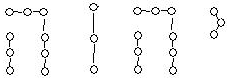 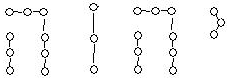 [וילנא ג ע"ב]חִיזוּ רְבִיעָאָה וַחֲמִישָׁאָה מִמַּרְאֵה מָתְנָיו וּלְמַעְלָה נֶצַח, וּמִמַּרְאֵה מָתְנָיו וּלְמַטָה הוֹד. דְּאִנּוּן תְּרֵין שׁוֹקִין. חִיזוּ שְׁתִיתָאָה, רָאִיתִי כְּמַרְאֵה אֵשׁ, וְדָא גְּבוּרָה דְּמִתַּמָּן אִנּוּן שְׁנַיִם כְּרוּבִים זָהָב. דְּכֶסֶף אִיהוּ לִימִינָא, זָהָב לִשְׂמָאלָא. וְשֶׁבַע מִינֵי דַּהֲבָא אִתְכְּלִילָן בֵּהּ חִיזוּ שְׁבִיעָאָה כְּמַרְאֵה הַקֶּשֶׁת אֲשֶׁר יִהְיֶה בֶּעָנָן, מָאן עֲנָנָא, דָּא חֶסֶד דְּסָלִיק ע"ב וּבֵהּ אָתָא קוּדְשָׁא בְּרִיךְ הוּא בְּעָב הֶעָנָן, בַּעֲבוּר יִשְׁמַע עַמָּא לְמַלְּלָא עִם מֹשֶׁה. וּבְהַאי ע"ב דְּאִיהוּ חֶסֶד אִתְחַזְיָא קֶשֶׁת דְּאִיהוּ צַדִּיק בְּגווָֹנוֹי נְהִירִין, דְּאִנּוּן ג' גְּוָנִין דִּתְלָת אֲבָהָן, וּבֵהּ אִתְכְּלִילָן. (וילנא ג ע"ב) וּבְגִין דָּא אִתְּמַר בַּצַּדִּיק וַיְכֻלּוּ דְּסָלִיק ע"ב, דְּבֵהּ אִתְכְּלִילָן תְּלָת אֲבָהָן, דְּאִתְּמַר בְּהוּ בַּכֹּ'ל מִכֹּ'ל כֹּ'ל. וּבְאִלֵּין תְּלָת גְּוָנִין וּרְאִיתִיהָ לִשְׁכִינְתָּא לִזְכֹּר בְּרִית עוֹלָם. דְּצַדִּיק אִיהוּ אָלֶף שְׁתִיתָאָה יוֹם הַשִּשִּׁי. וְנָטִיל בִּימִינָא דְּאִיהוּ חֶסֶד כָּלִיל ע"ב וּבְגִינֵהּ אִתְּמַר (בראשית א) וְאַתָּה לֵךְ לְקֵץ וְתָנוּחַ בְּצַדִּיק וְתַעֲמֹד לְגֹרָלְךָ לְקֵץ הַיָּמִין, דְּאִיהוּ יְמִינָא דְּבֵהּ (ישעיה נב) כִּי עַיִן בְּעַיִן יִרְאוּ בְּשׁוּב ה' צִיּוֹן. וְנָטִיל בְּע"ב דְּעַמּוּדָא דְּאֶמְצָעִיתָא, דְּבֵהּ וַיְהִי מַבְדִּיל בֵּין מַיִם לְמַיִם, וּבְגִינָא אִתְּמַר לְלִבִּי גִּלִּיתִי ולמלאכי השרת לֹא גִלִּיתִי. לְלִבִּי גִלִּיתִי וּלְאֵבָרַי לֹא גִלִּיתִי. (חסר כאן) דקץ אִית בְּכָל דָּרָא וְדָרָא כְּפוּם זִכְוָן דִּילְהוֹן. בְּכָל מָארֵהּ דְּדָרָא כְּפוּם דְּרֹב דָּרָא נוֹטִים אֲבַתְרֵהּ. וְאִם חוֹבִין מִתְרַבִּין עָלַהּ, (א"ר חִיָּא) אדחייא פֻּרְקָנָא עַד דָּרָא אָחֳרָא. וּבְגִין דָּא כָּל הַקִּצִּין כָּלוּ, וְכֹלָּא תַּלְיָא בִּתְיוּבְתָּא וּבְזִכְוָן דְּמִדּוֹת דְּכָל דָּרָא וְדָרָא. אֲבָל קֵץ וּזְמַן דְּשַׁוִּי קוּדְשָׁא בְּרִיךְ הוּא, לָא תַּלְיָא בְּזִכְוָן וּבְמִדּוֹת דְּכָל דָּרָא וְדָרָא, אֶלָּא בֵּהּ תַּלְיָא, הָדָא הוּא דִּכְתִיב (ישעיה מח) לְמַעֲנִי לְמַעֲנִי אֶעֱשֶׂה, וָאָעַשׂ לְמַעַן שְׁמִי. וּבְגִין דָּא כָּל קֵץ דְּכָל דַּרְגָּא כְּפוּם זִכְוָן דִּבְנֵי נָשָׁא אִיהוּ. וְקֵץ דְּקוּדְשָׁא בְּרִיךְ הוּא לא תַּלְיָא בְּזִכְוָן דִּלְהוֹן. וְאִית ע"ב בָּתַר אֶלֶף חֲמִישָׁאָה כְּפוּם הַהִיא מִדָּה. וְאִית ע"ב בָּתַר אֶלֶף וּמָאתָן, כְּפוּם הַהִיא מִדָּה וְאִית וּמָאתָן וְחַמְשִׁין וְשִׁית דנח דִּילֵהּ, כִּי עַיִן בְּעַיִן יִרְאוּ קֵץ אָחֳרָא אִית רמ"ה כְּפוּם מִדָּה, וְהַאי דַּרְגָּא דְּרַעֲוָא דְּאִיהוּ קוּדְשָׁא בְּרִיךְ הוּא. תְּרֵין קָצִין אַאֲרִיךְ. וְדָא וְכָל חֶשְׁבּוֹנוֹת וְגִימַטְרִיאוֹת דְּקִצִּים, אִנּוּן פַּרְפְּרָאוֹת לַחָכְמָה מִכִּתְרָא לְעֵלָּא לֵית קֵץ וְחֻשְׁבָּן, כְּמוֹ שֶׁכָּתַב בַּעַל סֵפֶר יְצִירָה וְלִפְנֵי אֶחָד מָה אַתָּה סוֹפֵר, רֵישָׁא דְּכָל קִצִין חָכְמָה, סוֹפָא דְּכָל קִצִּין צַדִּיק אִיהוּ, דְּאִיהִי שְׁכִינְתָּא עֲשִׂירָאָה, וְכָל סוֹף אִיהוּ בְּצַדִּיק, עַמּוּדָא דְּאֶמְצָעִיתָא כָּלִיל רֵישָׁא וְסוֹפָא דְּכָל קִצִין, וְכֹלָּא אִתְכָּלִיל בְּצַדִּיק, דְּכָלִיל תְּלָת אֲבָהָן דִּבְהוֹן אִתְקְרֵי שְׁבִיעִי תְּלָת זִמְנִין. הָדָא הוּא דִּכְתִיב (בראשית ב) וַיְכַל אֱלֹהִים בַּיּוֹם הַשְּׁבִיעִי, וַיִּשְׁבֹּת בַּיּוֹם הַשְּׁבִיעִי, וַיְבָרֶךְ אֱלֹהִים אֶת יוֹם הַשְּׁבִיעִי. [דף עג ע"ג][וילנא ד ע"א]וְהַאי אִיהוּ בְּעָב (עג ע"ג) הֶעָנָן, וּמִנֵּהּ אִשְׁתְּכַח שֵׁם בֵּן ע"ב שְׁמָהָן וַיִּסַּ'ע וַיָּבֹ'א וַיֵּ'ט, דְּאִנּוּן כְּלָל וּפְרָט וּכְלָל, דְּאִתְכְּלִילָן בְּמַיָּא אֶשָּׁא וְרוּחָא. וְאִנּוּן יַמָּא וְתָקְפָּא וגלידא (יַמָּא וַאֲוִירָא וּרְקִיעָא), וְאִנּוּן יַמָּא וְתָקְפָּא דִּימִינָא, מַלְאַךְ הַחֶסֶד וְדָא (וילנא ד ע"א) מִיכָאֵל, דְּאִיהוּ עַל שֵׁם (שמות טו) מִי כָּמוֹךָ בָּאֵלִים ה', דִּי שְׁמֵהּ מכבי דְּסָלִיק ע"ב, בְּחֻשְׁבָּן אֲתוֹי וּנְהוֹרָא דִּילֵהּ מ"ב. וְדָא חֵילָא דִּילֵהּ (ישעיה מג) כִּי תֵּלֵךְ בְּמוֹ אֵשׁ לֹא תִכָּוֶה. דְּדָא מְכַבֵּי אֶשָּׁא, וּמִיכָאֵל אִיהוּ דְּמוּת אַרְיֵה דְּאִיהוּ אַרְיֵה מִמַּיִם. (שמות טו) וַיֵּט מֹשֶׁה אֶת יָדוֹ עַל הַיָּם, וַיָּשֶׂם אֶת הַיָּם לְחָרָבָה בְּתֻקְפָּא דְּגַבְרִיאֵל שְׁלִיחָא דִּגְבוּרָה דִּמְמָנָא עַל חֻרְבָּה. וּבְגִין דָּא אִתְּמַר בֵּהּ וַיָּשֶׂם אֶת הַיָּם לְחָרָבָה, מִסִּטְרָא דְּאוּרִיאֵל שְׁלִיחָא דְּעַמּוּדָא דְּאֶמְצָעִיתָא, אַפְרִישׁ בֵּין מַיָּא וְאֶשָּׁא. הָדָא הוּא דִּכְתִיב וַיָּבֹא בֵּין מַחֲנֵה מִצְרַיִם דְּאִיהִי אֶשָּׁא נוּכְרָאָה, וּבֵין מַחֲנֵה יִשְׂרָאֵל דְּאִיהִי מַיָּא. וַיְהִי הֶעָנָן מִימִינָא וְהַחֹשֶׁךְ דְּרַשִּׁיעַיָּא מִשְּמָאלָא, דְּאָזַל לְקַטְרְגָא לְסִטְרָא דִּשְׂמָאלָא דִּגְבוּרָה וְלֹא קָרַב זֶה אֶל זֶה כָּל הַלַּיְלָה, וּכְמָא דְּאִתְפְּרִישׁ בֵּין שְׂמָאלָא דְּסִטְרָא אָחֳרָא לִימִינָא דְּקוּדְשָׁא דְּלָא אִתְקְרִיב לְגַבָּהּ הָכֵי מְיַחֵד בֵן יְמִינָא וּשְׂמָאלָא דְּקוּדְשָׁא, דְּבֵהּ שְׁמָהָן וּסְפִירָן וְאַתְוָן וְהַוְיָן מְשֻׁלָּשִׁין, וּבְגִין דָּא וה"ו וכו' מְשֻׁלָּשׁ בִּתְלָת אַתְוָן. בְּגִין דְּיִשְׂרָאֵל שְׁלִישִׁי לְכֹהֵן וְלֵוִי, אֲבָל שְׁמָהָן מְרֻבָּעִין וְאַתְוָן דְּתֵבָה אַרְבַּע אִנּוּן מִשְּׁכִינְתָּא. וְתֵשַׁע סְפִירוֹת אִנּוּן מְשֻׁלָּשִׁין בְּעַמּוּדָא דְּאֶמְצָעִיתָא'. כְּגַוְנָא דָּא חָ'כְ'מָה חֶסֶ'ד נֶצַ'ח כֶּתֶ'ר תִּפְאֶרֶת יְסוֹ'ד בִּינָ'ה גְּבוּרָ'ה הוֹ'ד, וּמַלְכוּת עֲשִׂירִי לוֹן, וּרְבִיעִי לוֹן מִסִּטְרָא דְּאִמָּא עִלָּאָה, אִיהִי תְּמִינָאָה, וּתְלָת סְפִירָן אִלֵּין, לְבוּשַׁיְהוּ חֹשֶׁךְ עָנָן וַעֲרָפֶל. חֹשֶׁךְ לִשְׂמָאלָא, עָנָן לִימִינָא, וַעֲרָפֶל בְּאֶמְצָעִיתָא, תְּחוֹת שָׁמַיִם דְּאִיהוּ עַמּוּדָא דְּאֶמְצָעִיתָא, הָדָא הוּא דִּכְתִיב (תהלים יח) וַיֵּט שָׁמַיִם וַיֵּרַד וַעֲרָפֶל תַּחַת רַגְלָיו. בֶּעָנָן דְּנָפִיק קָלָא, דְּאִתְּמַר בֵּהּ (שם צג) קוֹל ה' עַל הַמַּיִם. וְכַמָּה קָלִים מִתְפּוֹצְצִין מִנֵּהּ, דְּאִתְּמַר בְּהוֹן מִקּוֹלוֹת מַיִם רַבִּים, מִסִּטְרָא דִּגְבוּרָה דְּתַמָּן חֹשֶׁךְ, דְּבֵהּ (בראשית כ) יִצְחָק וַתִּכְהֶיןָ עֵינָיו מִרְאוֹת, דְּנָפִיק קָלָא דְּאִתְּמַר בֵּהּ קוֹל ה' חוֹצֵב לַהֲבוֹת אֵשׁ, וּמִסִּטְרָא דַּעֲרָפֶל קָלָא דְּאִתְּמַר בֵּהּ קוֹל ה' בֶּהָדָר, הַיָּדוּעַ לְיִשְׂרָאֵל נָפִיק סָבָא, הָדָא הוּא דִּכְתִיב (ויקרא מט) וְהָדַרְתָּ פְּנֵי זָקֵן. [וילנא ד ע"ב]תְּלָת קָלִין אָחֳרָנִין מִנֶּצַח הוֹד יְסוֹד, דְּאִנּוּן לָקֳבֵל תְּלָת אֲבָהָן קָלָא שְׁבִיעָאָה מֵאִמָּא עִלָּאָה נַפְקָא. וְלָקֳבֵל תְּלָת אֲבָהָן אִנּוּן, זַיִת לִימִינָא. נֵר לִשְׂמָאלָא. עַמּוּדָא דְּאֶמְצָעִיתָא פְּתִילָה דְּאִתְאֲחִיד (וילנא ד ע"ב) בְּתַרְוַיְהוּ. דְּאִיהִי עֵץ פְּרִי עוֹשֶׂה פְּרִי לְמִינוֹ. אֲשֶׁר זַרְעוֹ בוֹ עַל הָאָרֶץ דָּא מָאנָא דְּשַׂרְגָּא, וְנֵר דְּשַׁבָּת מִסִּטְרָא דִּגְבוּרָה אִתּוּקְדַת וְאִתְנְהָרַת. לְמָאן דְּקָרִיב אֶשָּׁא נוּכְרָא לְגַבָּהּ, דִּבְגִינֵהּ מָנֵי לֹא תְבָעֲרוּ אֵשׁ בְּכָל מֹשְׁבוֹתֵיכֶם בְּיוֹם הַשַּׁבָּת, וּשְׁכִינְתָּא אוֹף הָכֵי אִתְקְרִיאַת נֵר מִסִּטְרָא דִּשְׂמָאלָא, וְאִתְקְרִיאַת אוֹר מִסִּטְרָא דִּימִינָא, דְּתַמָּן (שמות כז) זַיִת זַךְ לְהַעֲלוֹת נֵר תָּמִיד, וְאִיהוּ שֶׁמֶן לַמָּאוֹר דְּאִיהוּ כִּי נֵר מִצְוָה וְתוֹרָה אוֹר. וְאִיהִי פְּתִילָה מִסִּטְרָא דְּעַמּוּדָא דְּאֶמְצָעִיתָא דְּאָחִיד בְּתַרְוַיְהוּ. וּכְגַוְנָא דָּא, זֶרַע דְּבַר נָשׁ לָקֳבֵל מִשְׁחָא וּבְרִית מִילָה לָקֳבֵל פְּתִילָה. נֵר ה' נִשְׁמַת אָדָם, לָקֳבֵל נֵר דְּשַׂרְגָּא. חִיזוּ תְּמִינָאָה אִמָּא עִלָּאָה אִתְקְרִיאַת כֵּן מַרְאֵה הַנֹּגַהּ סָבִיב, מט'ה הָאֱלֹהִים. הַנֹּגַהּ מִסִּטְרָא דִּימִינָא מַטֶה כְּלַפֵּי חֶסֶד, לְרַחֵם עַל מָארֵי תְּיוּבְתָּא דְּבֵהּ אִתְּמַר, כִּי יְמִינְךָ פְּשׁוּטָה לְקַבֵּל שָׁבִים, מִסִּטְרָא דִּשְׂמָאלָא מַטֵה הָאֱלֹהִים, לְמָחֲאָה בֵּהּ לִרְשִׁיעֲיָא. הָדָא הוּא דִּכְתִיב וּמַטְךָ אֲשֶׁר הִכִּיתָ בוֹ אֶת הַיְאֹר קַח בְּיָדְךָ וְהָלַכְתָּ, וְשֶׁבַע שַׁבָּתוֹת, לְכָל חַד שֶׁבַע יוֹמִין סַלְקִין מ"ט. וְהַאי אִיהוּ וְסָפַרְתָּ לְךָ שֶׁבַע שַׁבָּתוֹת שָׁנִים, אִנּוּן מ"ט שָׁנִים. ומ"ט יוֹמִין שֶׁבַע שַׁבָּתוֹת לָקֳבֵל שֶׁבַע שְׁמָהָן אִלֵּין דְּאִנּוּן:[דף עג ע"ד]אב"ג ית"ץ קר"ע שט"ן נג"ד יכ"ש בט"ר צת"ג חק"ב טנ"ע יג"ל פז"ק שקוצי"ת אִנּוּן שֶׁבַע שְׁמָהָן וּלְכָל חַד שִׁית אַתְוָן, לָקֳבֵל שִׁית יוֹמֵי שָׁבוּעַ לְכָל שַׁבָּת וְשַׁבָּת. וְאִלֵּין אִנּוּן דְּאִתְּמַר (ישעיה ו) שְׂרָפִים עוֹמְדִים מִמַּעַל לוֹ שֵׁשׁ כְּנָפַיִם שֵׁשׁ כְּנָפַיִם לְאֶחָד. וְכֻלְּהוּ מ"ט שֶׁבַע שַׁבָּתוֹת, וְאַרְבָּעִין וּתְרֵין יוֹמִין דְּחֹל. וְשֶׁבַע שַׁבָּתוֹת שֶׁבַע סְפִירָן לְכָל חַד שִׁית דַּרְגִין וְסַלְקִין מ"ט פָּנִים טָהוֹר דְּאוֹרַיְתָא אִמָּא עִלָּאָה חֲמִשִּׁים יוֹם דִּסְפִירַת הָעֹמֶר. ה' עִלָּאָה מִן מט"ה וּתְלָת דַּרְגִין אִנּוּן עִלָּאִין, שְׂרָפִים וְחַיּוֹת וְאוֹפַנֵּי קֹדֶשׁ. שְׂרָפִים בְּהוֹן פָּרְחַת אִמָּא עִלָּאָה דְּאִיהִי נִשְׁמַת כָּל חַי, וּמִנַּהּ נִשְׁמַת חַיִּים דְּבַר נָשׁ, דְּאִתְּמַר בֵּהּ וַיִּפַּח בְּאַפּוֹ נִשְׁמַת חַיִּים. וּבַשְּרָפִים דְּאִתְמַשְּׁכָן מאִלֵּין אִיהִי פָּרְחַת בְּכָל לֵילְיָא לְגַבֵּי אִמָּא עִלָּאָה וּבְכָל שַׁעֲתָא דַּחֲזָרַת בִּתְשׁוּבָה, דִּבְגִינָא אִתְּמַר וַיִּבְרָא אֱלֹהִים אֶת הָאָדָם בְּצַלְמוֹ הָאָדָ"ם חֻשְׁבָּנֵהּ חַמְשִׁין. רוּחָא דְּקוּדְשָׁא דְּאִתְּמַר בָּהּ וְרוּחַ אֱלֹהִים מְרַחֶפֶת עַל פְּנֵי הַמַּיִם. דְּאִנּוּן בְּנֵי תּוֹרָה, מַיִם דְּאוֹרַיְתָא, אִינְטִילַת מֵעַמּוּדָא דְּאֶמְצָעִיתָא. הַאי סְלִיקַת בְּכָל לֵילְיָא בְּד' חֵיוָן, (עג ע"ד) דִּלְכָל חַד ד' גַּדְפִין וּבְהוֹן פָּרְחִין לְעֵלָּא לְגַבֵּי עַמּוּדָא דְּאֶמְצָעִיתָא דְּאִיהוּ כָּלִיל יאהדונהי יהוה מִימִינָא אֲדֹנָי מִשְּמָאלָא. נַפְשָׁא אַתְיָא מִסִּטְרָא דְּאוֹפַנִּים, דְּאִתְּמַר עָלַיְהוּ (יחזקאל א) מַרְאֵה הָאוֹפַנִּים וּמַעֲשֵׂיהֶם כְּעֵין תַּרְשִׁישׁ. אִתְּמַר הָכָא תַּרְשִׁישׁ וְאִתְּמַר בְּשִׁיר הַשִּׁירִים (שיר ה) יָדָיו גְּלִילִי זָהָב מְמֻלָּאִים בְּתַרְשִׁישׁ. [וילנא ה ע"א]וְאַף עַל גַּב דְּהָא אוֹקִימְנָא לְעֵיל שְׂרָפִים וְחַיּוֹת וְאוֹפַנִּים. בְּכָל אֲתַר דְּמִתְחַדֵּשׁ בֵּהּ רָזִין צָרִיךְ לְאַחֲזָרָא לוֹן שְׂרָפִים לָקֳבֵל גַּדְפִּין דִּכְרוּבִים. וְחַיּוֹת לָקֳבֵל גּוּפָא דִּכְרוּבִים. אוֹפַנִּין לָקֳבֵל רַגְלַיִן דִּכְרוּבִים דְּאִנּוּן עִגּוּלִין. מִשֶּׁגָּלוּ יִשְׂרָאֵל הֲווֹ מִתְמַעֲטִין גַּדְפִּין דְּחֵיוָן, וּכְרוּב חַד דְּאִיהוּ עַמּוּדָא דְּאֶמְצָעִיתָא אִסְתְּלַק לְגַבֵּי הַהוּא מְכֻסֶּה דְּאִתְּמַר בֵּהּ (תהלים יח) וַיַּרְכֵּב עַל כְּרוּב וַיָּעַף. אִשְׁתְּאַר כְּרוּב תִּנְיָנָא דְּאִיהִי שְׁכִינְתָּא בְּגָלוּתָא, זַכָּאָה אִיהוּ מָאן דִּמְחַבַּר לוֹן בִּשְׂפְוָן שְׁלִים בְּחַ"י עָלְמִין, דְּאִיהוּ לְשׁוֹן לִמּוּדִים, כָּלִיל חַ"י בִּרְכָּאן דִּצְלוֹתָא, דְּבֵהּ מִתְכַּנְּשִׁין שְׂרָפִים וְחַיּוֹת וְאוֹפַנִּים כֻּלְּהוּ גַּדְפַיְהוּ פְּתִיחָן לָקֳבֵל, וְקָלָא דִּילֵהּ אִשְׁתְּמַע מִגּוֹ עַמּוּדָא דְּאֶמְצָעִיתָא וּשְׁמָעִין לְגַבַּיְהוּ, הָדָא הוּא דִּכְתִיב (יחזקאל א) וָאֶשְׁמַע אֶת קוֹל כַּנְפֵיהֶם. בְּאָן אֲתַר אִשְׁתְּמַע בִּקְרִיאַת שְׁמַע, וּבְאָן אֲתַר אִתְפְּתָחוּ, (וילנא ה ע"א) כַּד יִשְׂרָאֵל אָמְרִין אֲדֹנָי שְׂפָתַי תִּפְתָּח, אֲדֹנָי, שְׁכִינְתָּא כַּד אִיהִי אִתְפַּתְּחַת לְקַבְּלָא לְבַעְלָהּ, מִתְפַּתְּחִין שְׂרָפִים וְחַיּוֹת וְאוֹפַנִּים. גַּדְפַיְהוּ וְגַבֵּהּ לְקַבְּלָא לוֹן לְמָארֵיהוֹן. הָדָא הוּא דִּכְתִיב (שם) וּפְנֵיהֶם וְכַנְפֵיהֶם פְּרוּדוֹת מִלְּמַעְלָה. הָא אִנּוּן כְּרוּבִים דְּכָר וְנוּקְבָא כַּחֲדָא. בִּצְלוֹתָא דַּעֲמִידָה אִתְּמַר, בַּשְּרָפִים וְחַיּוֹת וְאוֹפַנִּים, (שם) בְּעָמְדָם תְּרַפֶּינָה כַּנְפֵיהֶם, בְּעָמְדָם וַדַּאי יִשְׂרָאֵל בִּצְלוֹתָא דַּעֲמִידָה, בְּהַהוּא זִמְנָא אִנּוּן כְּרוּבִים וּפְנֵיהֶם אִישׁ אֶל אָחִיו בְּהַהוּא זִמְנָא. צְלוֹתִין מִתְקַבְּלִין בְּרַעֲוָא, דְּאִתְּמַר עָלַיְהוּ תְּפִלּוֹת כְּנֶגֶד תְּמִידִין, וְעוֹד הָא אוֹקְמוּהּ מִכָּל מָקוֹם דְּאֵין עֲבוֹדָה אֶלָּא תְּפִלָּה דִּשְׁקוּלָה אִיהִי צְלוֹתָא כַּעֲבוֹדַת הַכֹּהֲנִים וּכְקָרְבָּנַיָּא דִּילְהוֹן. דִּבְזִמְנָא דִּכְרוּבִים דְּאִנּוּן עַמּוּדָא דְּאֶמְצָעִיתָא, וּשְׁכִינְתָּא לָאו אִנּוּן אַנְפִּין בְּאַנְפִּין, צְלוֹתָא לָא מִתְקַבֵּל, וְנָפַק סמא"ל דְּאִיהוּ כַּלְבָּא לְמֵיכַל קָרְבְּנִין דִּילְהוֹן, דְּאִנּוּן צְלוֹתִין, וְהַאי אִיהוּ (ויקרא ט) וַתֵּצֵא אֵשׁ מִלִּפְנֵי ה' וַתֹּאכַל אוֹתָם. וְדָא אֲכִילָה דְּקָרְבְּנִין דְּאִנּוּן צְלוֹתִין דְּיִשְׂרָאֵל, וְאִתְּמַר בְּהוֹן וַיָּמוּתוּ כְּגַוְנָא דִּבְנֵי אַהֲרֹן, וְלֵית מִיתָא לְיִשְׂרָאֵל אֶלָּא עֲנִיּוּתָא, ובְּאִלֵּין אַנְפִּין דִּכְרוּבִים אִתְּמַר (שמות לג) וְדִבֵּר ה' אֶל מֹשֶׁה פָּנִים אֶל פָּנִים. קָמוּ כֻּלְּהוּ מִמָּארֵי מַתְנִיתִין וּמַלְאָכִין וְאָמְרוּ מַאי נִיהוּ דְּגַלֵּי רָזִין אִלֵּין. אֶלָּא וַדַּאי דָּא אִיהוּ דְּאִתְקְרֵי סֵפֶר הַזֹּהַר, בְּדַרְגָּא דִּילֵהּ דְּאִיהוּ בִּדְיוֹקְנָא דְּמָארֵהּ, דְּאִתְּמַר בֵּהּ (דניאל ד) רַבָּא אִילָנָא וְתַקִּיף, דִּבְרַגְלוֹהִי תטלל חֵיוַת בָּרָא, דְּאִנּוּן חֵיוַת הַקֹּדֶשׁ (שם). וּבִדְרוֹעוֹהִי יְדֹּרוּן צִפֳּרֵי שְׁמַיָּא דְּאִנּוּן נִשְׁמָתִין עִלָּאִין וּמִנֵּהּ יִתְזַן כָּל בִּשְׂרָא דָּא יִשְׂרָאֵל לְתַתָּא וְלֹא עוֹד אֶלָּא בִּבְבַת עֵינוֹי נַהֲרָא שְׁכִינְתָּא, דִּבְגִינֵהּ אִתְּמַר (שמות ג) וַיֵּרָא מַלְאַךְ ה' אֵלָיו בְּלַבַּת אֵשׁ מִתּוֹךְ הַסְּנֶה. וְדָא בַּ"ת לֵ"ב בַּת כְּלִילָא מֵעֶשֶׂר אֲמִירָן וְל'ב נְתִיבוֹת דִּילָהּ. דְּאִנּוּן ל'ב אֱלֹהִים דְּעוֹבָדָא דִּבְרֵאשִׁית. דִּבְגִין הַאי ל'ב אִתְּמַר הַלֵּב רוֹאֶה הַלֵּב שׁוֹמֵעַ. בְּעַיִן דִּילֵהּ נָהִיר עַמּוּדָא דְּאֶמְצָעִיתָא. בִּתְלָת גְּוָנִין דְּעֵינֵהּ נַהֲרִין תְּלָת אֲבָהָן. בִּתְרֵי גַּדְפֵּי עֵינָא דִּילֵהּ, פַּתְחִין וְסַגְרִין תְּרֵי סַמְכֵי קְשׁוֹט. בְּרֹב דְּעֵינָא דְּאָחִיד בִּתְרֵי גַּדְפֵּי עֵינָא דִּילֵהּ דָּא צַדִּיק. בַּת דַּקִּיקָא זְעֵירָא אִית מִלְּגָאו, תְּחוֹת בַּת עֵינָא עִלָּאָה וְדָא שְׁכִינְתָּא תַּתָּאָה. דְּבַת עֵינָא עִלָּאָה תַּמָּן חָכְמָה לֵב אִמָּא עִלָּאָה. אוֹר דְּנָהִיר בָּבַת עֵינָא דְּאִיהִי י' וְעִמֵּהּ אִתְקְרֵי אֲוִיר הַקַּדְמוֹן, דָּא כֶּתֶר עִלָּאָה. [וילנא ה ע"ב]וְעוֹד בְּשִׁבְעָה גִּלְדֵי עֵינָא דִּילֵהּ, נַהֲרִין נִשְׁמָתִין דְּרִבִּי שִׁמְעוֹן וְשִׁית חַבְרוֹי. וְעָלַיְהוּ אִתְּמַר (זכריה ד) שִׁבְעָה וְשִׁבְעָה מוּצָקוֹת, וְאִית דְּפָרִישׁ לוֹן הָכֵי בְּי"ד אַתְוָן דִּשְׁמָא מְפָרַשׁ. בְּז' גִּלְדֵי עֵינָא וּתְלָת גַּוְנֵי עֵינָא, נַהֲרִין עֶשֶׂר אַתְוָן דְּאִנּוּן יוּ"ד הֵ"א וָא"ו הֵ"א, וְהַאי אִיהוּ (יחזקאל א) וּדְמוּת פְּנֵיהֶם פְּנֵי אָדָם בִּתְרֵי כְּרוּבֵי עֵינָא וּבִתְרֵי עַפְעַפֵּי עֵינָא, נַהֲרִין פְּנֵי אָדָם דְּאִנּוּן ד' וְאִנּוּן יהו"ה. וְעָלַיְהוּ אִתְּמַר וּדְמוּת פְּנֵיהֶם פְּנֵי אָדָם, דְּמוּת תְּלָת חֵיוָן אִנּוּן דְּמוּת אַנְפֵּי אָדָם, כָּל אֵבָר וְאֵבָר דִּילֵהּ, אִשְׁתְּכַח רְשׁוּת הַיָּחִיד, דְּרָחְבּוֹ ד' וְגָבְהוֹ עֲשָׂרָה, דְּאִנּוּן י"ד אַתְוָן דִּשְׁמָא מְפָרַשׁ, בְּאֵבָרִין דִּילֵהּ מְקַנְּנָן כִּלְ נִשְׁמָתִין דְּשִׁשִּׁים רִבּוֹא דְּיִשְׂרָאֵל. דְּשִׁשִּׁים רִבּוֹא דְּמַלְאָכִים כֻּלְּהוּ דְּמִתְכַּנְּשִׁין בְהַאי חִבּוּרָא, מְקַנְּנִין בֵּהּ. אָמְרוּ נִשְׁמָתִין דִּמְתִיבְתָּא עִלָּאָה, וַדַּאי הַאי אִיהוּ דְּדַרְגֵּהּ עַמּוּדָא דְּאֶמְצָעִיתָא דְּעָתִיד לְאִתְגַּלְּיָא בְּדָרָא דְּמַלְכָּא מְשִׁיחָא אִתְגַּלְּיָא בֵּהּ. וְרָזָא דְּמִלָּא קְרָא אוֹכַח, מַ'ה שֶּׁהָיָ'ה הוּא שֶׁיִּהְיֶ'ה. וּבָהּ מִמְּכוֹ"ן שִׁבְתּ"וֹ הִשְׁגִּי"חַ אֶל כָּל יוֹשְׁבֵי הָאָרֶץ. קוּם רָעֲיָא מְהֵימָנָא לְאִתְּעָרָא לְהַהוּא (וילנא ה ע"ב) דְּאִתְּמַר בֵּהּ אֲנִי יְשֵׁנָה וְלִבִּי עֵר. [דף עד ע"א]וְכָמָה אִנּוּן דְּמִיכִין וְשֵׁינָתָא בְּעֵינֵיהוֹן, דְּלָא פַּתְחִין לוֹן לְאִתְעַסְּקָא בְּרָזִין דְּאוֹרַיְתָא, דְּכָל רָז אור אִתְקְרֵי, לְאַנְהָרָא בֵּהּ לְבַת (עד ע"א) עֵינָא וּלְאִתְּעָרָא לָהּ בֵּהּ לְגַבֵּי בַּעְלָהּ, דְּאִיהִי דְּמִיכָא בְּגָלוּתָא בֵּין אִנּוּן מָארֵי תּוֹרָה. דְּלֵית חַד מִנַּיְהוּ דְּיִתְּעַר לָהּ בְּבַעְלָהּ דְּאִיהוּ ר"ז אוֹר דְּנָהִיר בָּהּ בָּבַת עֵינָא. דְּרָז אוֹר אִיהוּ בְּחֻשְׁבָּן. דְּהָא אַנְתְּ הוּא דְּאִתְּמַר בֵּהּ מֹשֶׁה קִבֵּל תּוֹרָה מִסִּינַי. דְּהָא הֲווֹ כֻּלְּהוּ נְבִיאַיָּא וְחַכְמַיָּא וּמָארֵי קַבָּלָה לְגַבָּךְ, כְּסִיהֲרָא וְכוֹכְבַיָּא וּמַזָּלֵי דְּלֵית לוֹן נְהוֹרָא אֶלָּא מְשַׁמְּשָׁא. וּבְגִין דָּא אִתְּמַר בָּךְ פְּנֵי מֹשֶׁה כִּפְנֵי חַמָּה. קוּם אַנְהִיר לוֹן דְּעַד דֶּאֱמֶת אַנְהִיר לוֹן, כֻּלְּהוּ הֲווֹ בַּחֲשׁוֹכָא וְלֵית לוֹן נְהוֹרָא. דְּבַאֲתַר דְּאַנְתְּ תִּשְׁתַּכַּח, עַמּוּדָא דְּאֶמְצָעִיתָא אִשְׁתַּכַּח תַּמָּן, דְּאִיהוּ כָּלִיל עִלָּאִין וְתַתָּאִין. אַנְתְּ הוּא חִיזוּ דְּכָל מַרְאוֹת דִּנְבוּאָה, דְּאִתְּמַר בְּהוֹן (יחזקאל א) וָאֶרְאֶה מַרְאוֹת אֱלֹהִים. חִיזוּ תְּשִׁיעָאָה (שם) מַרְאֵה דְּמוּת כְּבוֹד ה'. וְדָא חָכְמָה דְּאִית בָּהּ כ'ח מ'ה, וְכַמָּה חֶשְׁבּוֹנוֹת וְגִימַטְרִיאוֹת אִית תַּמָּן, דְּאִתְּמַר בְּהוֹן תְּקוּפוֹת וְגִימַטְרִיאוֹת פַּרְפְּרָאוֹת לַחָכְמָה. וְאִנּוּן מָ"ה יוּ"ד הֵ"א וָא"ו הֵ"א אִיהוּ (נ"א אנון) עֶשֶׂר סְפִירוֹת. דְּאָמַר בָּעֹל ס"י עֶשֶׂר וְלֹא ט' וְלֹא י"א, כְּגַוְנָא דְּעֶשֶׂר אַתְוָן דִּשְׁמָא מְפָרַשׁ, דְּלָא לְאוֹסָפָא עָלַיְהוּ יוֹתֵר מֵעֶשֶׂר, וְלֹא לְמִגְרַע מִנַּיְהוּ וְחֻשְׁבָּן דְּעֶשֶׂר אַתְוָן אִלֵּין אִנּוּן מָ"ה. כֹּחַ דִּילֵהּ אִנּוּן כ"ח אַתְוָן דְּאִנּוּן תּוּלְדִין דְּעֶשֶׂר אִלֵּין. וְאִנּוּן יוּ"ד הֵ"א וָא"ו דָּלֶ"ת, הֵ"א אֶלֶ"ף, וָא"ו אֶלֶ"ף וָא"ו, הֵ"א אָלֶ"ף. עֶשֶׂר אַתְוָן לָקֳבֵל עֶשֶׂר אֶצְבְּעָן. כ"ח אַתְוָן לָקֳבֵל כ"ח פִּרְקִין דְּעֶשֶׂר אֶצְבְּעָן. וּבְגִינַיְהוּ אִתְּמַר (במדבר יד) וְעַתָּה יִגְדַּל נָא כֹּ"ח אֲדֹנָי. וּבְגִין הַאי כֹּחַ אִתְּמַר דְּמָאן דְּלָא יְדַע בְּגִימַטְרִיאוֹת וְחֶשְׁבּוֹנוֹת דִּילֵהּ, עָתִיד לְנַחְתָּא לִשְׁאוֹל, כְּמָה דְּאוֹקְמוּהּ בַּמִּדְרָשׁ (קהלת ט) כִּי אֵין מַעֲשֶׂה וְחֶשְׁבּוֹן וְדַעַת וְחָכְמָה בַּשְּׁאוֹל אֲשֶׁר אַתָּה הוֹלֵךְ שָׁמָּה, מָ"ה אִיהוּ כָּב'וֹד אֶחָד. כְּגַוְנָא דָּא וָא'ו חֻשְׁבָּנֵהּ אֶחָ"ד כָּבוֹ"ד. אִיהוּ יוּ"ד הֵ"א הֵ"א. וְכָבוֹד אִיהוּ חֻשְׁבַּן לֵ"ב, וְאִיהוּ (נ"א והאי איהו) לֵ"ב אֶחָ"ד. וּבְגִינֵהּ אִתְּמַר (יחזקאל א) הוּא מַרְאֵה דְּמוּת כְּבוֹד ה'. וְעוֹד מַה בְּאַתְוָן מֵ'ם הֵ'א דְּסָלִיק בְּגִימַטְרִיָּא אֶהְיֶ'ה אֲדֹנָ'י וְחֻשְׁבָּנֵהּ אֱלֹהִי"ם. וְדָא כִּנּוּי דִּשְׁמָא מְפָרַשׁ דְּהָכֵי סָלִיק אֱלֹהִי"ם בְּגִימַטְרִיָּא כּנּוּ'י. וְהַאי אִיהוּ הַשֵּׁם בְּכִנּוּי. הַכִּ'סֵּא הָכֵי סָלִיק אִיהוּ בְּחֻשְׁבָּנֵהּ כ"ו כ"פ וא"ו, אִיהוּ יְהוָֹ"ה אֱלֹהִי"ם בְּגִימַטְרִיָּא א' תּוֹסֶפֶת אַחֲזֵי דִּשְׁמֵהּ וְכִנּוּיֵהּ אֶחָד. וְלָאו אִיהוּ כְּגַוְנָא דְּבַר נָשׁ דְּאִיהוּ אֶחָד וְכִנּוּיֵהּ אֶחָד, אֶלָּא קוּדְשָׁא בְּרִיךְ הוּא הוּא וּשְׁמֵהּ וְכִנּוּיֵהּ כֹּלָּא חַד. אִלֵּין תֵּשַׁע מַרְאוֹת חָזָא יְחֶזְקֵאל מִגּוֹ תֵּשַׁע צוּרוֹת אָחֳרָנִין. חִיזוּ עֲשִׂירָאָה דְּאִיהוּ כֶּתֶר מֻפְלָא וּמְכֻסֶּה, לָא גַּלֵּי בֵּהּ שׁוּם מַרְאֶה בְּעָלְמָא. הָדָא הוּא דִּכְתִיב (שם) וָאֶרְאֶה וָאֶפֹּל עַל פָּנַי וְלֹא אָמַר מַאי חָזָא. בְּגִין דְּאִתְּמַר עָלֵהּ בַּמֻּפְלָא מִמְּךָ אַל תִּדְרֹשׁ וּבַמְכֻסֶּה מִמְּךָ אַל תַּחֲקֹר, אֵין לְךָ עֵסֶק בַּנִּסְתָּרִים. מָאן מִסְּתָרִים דִּילֵהּ. אִנּוּן שִׁית מֵאָה וְעֶשְׂרִים סִתְרֵי תּוֹרָה גְּנִיזִין (נ"א רזין) דְּתַלְיָן מִנֵּהּ, כְּחֻשְׁבַּן כֶּתֶ"ר וְכָל חַד אוֹלִיף רָזָא לְעֵלָּא מִנֵּהּ, וְאִנּוּן עָלְמִין גְּנִיזִין לְהַהוּא מֻפְלָא דְּאִיהוּ עִלַּת כָּל עִלָּאִין. [וילנא ו ע"א]קוּם רָעֲיָא מְהֵימָנָא גַּלֵּי שִׁבְחוֹי, דְּהָא רְשׁוּ אִתְיְהִיב לְךָ מִן עִלַּת כָּל הָעִלּוֹת. וְעָנָן וַעֲרָפֶל אַבָּא וְאִמָּא. וְז' עַנְנֵי כָּבוֹד שֶׁבַע סְפִירָן. שַׁקְיוּ דְּאִלֵּין עֲמָמִין אִנּוּן יוּ"ד הֵ"י וָי"ו הֵ"י דְּסָלִיק לְחֻשְׁבַּן ע"ב. וְעָלֵהּ אִתְּמַר (ישעיה יט) הִנֵּה ה' רוֹכֵב עַל עָב קַל וּבָא מִצְרַיִם. וְעֶשֶׂר סְפִירָן אִתְכְּלִילָן בֵּהּ מִסִּטְרָא דְּחֶסֶד, וּמִנֵּהּ שֵׁם בֵּן ע"ב כְּתִיב בִּדְרוֹעָא דְּקוּדְשָׁא בְּרִיךְ הוּא כְּמָא דְּאוֹקְמוּהּ בְּסֵפֶר רָזִיאֵל, בְּשִׁעוּר קוֹמָה דְּאִיהוּ הֲוָה סִפְרָא דְּאָדָם קַדְמָאָה. וְכַד סְלִיקַת שְׁכִינְתָּא בְּאִלֵּין עֲנָנִין, סְלִיקַת בַּחֲשַׁאי בִּצְלוֹתָא בַּחֲשַׁאי. וְכַמָּה חֵיוָן דְּאָזְלִין בָּאֲוִירָא דְּאִנּוּן שְׂרָפִים (וילנא ו ע"א) חַשְׁמַלִּים, עֶשֶׂר כִּתּוֹת אִנּוּן כֻּלְּהוּ פַּתְחִין גַּדְפַיְהוּ לְגַבָּהּ. הָדָא הוּא דִּכְתִיב (יחזקאל א) וּפְנֵיהֶם וְכַנְפֵיהֶם פְּרוּדוֹת מִלְּמַעְלָה. לְקַבְּלָא שְׁכִינְתָּא עָלַיְהוּ וְכַד סְלִיקַת, סְלִיקַת בְּכֻלְּהוֹן בְּאִלֵּין הֲבָלִים דְּפוּמָא, דְּאִנּוּן שֶׁבַע הֲבָלִים דְּאָמַר קֹהֶלֶת וּתְלָת גְּנִיזִין. וְכַד סְלִיקַת עָלַיְהוּ מִיָּד נָחַת קוּדְשָׁא בְּרִיךְ הוּא לְקַבְּלָא לָהּ בְּכַמָּה חֵילִין וּמַשִּׁרְיָן. מַשִּׁרְיָן דְּשַׁכְנַת סַלְקִין עִם שְׁכִינְתָּא, וּמַשִּׁרְיָן דְּמַלְכָּא נַחְתִּין עָלַיְהוּ, וְאִנּוּן מֶרְכֶּבֶת תַּתָּאִין מֵעִלָּאִין, וּמְקַבְּלִין אִלֵּין מֵאִלֵּין בְּחֶדְוָא בִּנְשִׁיקוּ. וְרָזָא דְּמִלָּה (בראשית כח) וְהִנֵּה מַלְאֲכֵי אֱלֹהִים עֹלִים וְיֹרְדִים בּוֹ. וְהִנֵּה מַלְאָכִים דִּשְׁכִינְתָּא דְּאִיהִי אִתְעֲבִידַת אֱלֹהִים, עוֹלִים וּמַלְאָכִים יוֹרְדִים בּוֹ לְגַבָּהּ. זַכָּאָה צְלוֹתָא דְּבַר נָשׁ דְּאִיהִי אִית עֲבִידַת סֻלָּם לִתְרֵין מַשִּׁרְיָן דְּמַלְכָּא וּמַטְרוֹנִיתָא. [דף עד ע"ב]וּבְגִין דָּא כַּד סַלְקִין מַשִּׁרְיָן דְּמַטְרוֹנִיתָא, סַלְקִין בַּחֲשַׁאי, וְכַד נַחְתִּין מַשִּׁרְיָן דְּמַלְכָּא עָלַיְהוּ, אִנּוּן מְמַלְּלָן עָלַיְהוּ, בְּהַהוּא זִמְנָא אִיהוּ יִחוּדָא דְּקוֹל וְדִבּוּר כַּחֲדָא, יאהדונהי, דִּבְגִינֵהּ אִתְּמַר גָּדוֹל הָעוֹנֶה אָמֵן יוֹתֵר מִן הַמְבָרֵךְ. וְהָא אוֹקְמוּהּ וְכַד נַחְתִּין מַשִּׁרְיָן דְּמַלְכָּא, נַחְתִּין בְּקָלִין הָדָא הוּא דִּכְתִיב (שמות יט) וַיְהִי קוֹלוֹת וּבְרָקִים וְעָנָן כָּבֵד עַל הָהָר וְקוֹל שׁוֹפָר חָזָק מְאֹד. דְּהָכֵי אֹרַח דְּמִטְרָא לְסַלְּקָא (עד ע"ב) עֲנָנָא בַּחֲשַׁאי, וּלְנַחְתָּא מִטְרָא בְּקוֹלֵי קוֹלוֹת. וְלֵית מִטְרָא אֶלָּא שַׁקְיוּ דְּאוֹרַיְתָא (לְגַבֵּי שְׁכִינְתָּא). דִּשְׁכִינְתָּא אִיהִי שְׁרָגָא, דְּאִתְּמַר בָּהּ הִיא הָעוֹלָה. יִשְׂרָאֵל פְּתִיל' מִשְׁחָא אוֹרַיְתָא לְהַעֲלֹת נֵר תָּמִיד וּבְזִמְנָא דִּצְלוֹתָא דְּאִיהִי מִצְוָה סְלִיקַת בְּאוֹרַיְתָא, לֵית לֵהּ כְּבֵהּ עוֹלָמִית. וְכַד צְלוֹתָא אִיהִי עֵת רָצוֹן קֳדָם ה'. אִתְחַזְיָא קֶשֶׁת בְּגַוְנוֹי נְהִירִין בַּעֲנָנָא, בְּהַהוּא זִמְנָא וְרָאִיתִי' לִזְכֹּר בְּרִית עוֹלָם. דִּבְאִלֵּין גְּוָנִין נְהִירִין אִשְׁתְּמוֹדַע דִּשְׁכִינְתָּא סְלִיקַת קֳדָם ה' בְּעוֹבָדִין טָבִין דְּיִשְׂרָאֵל אִם לֹא אִתְחַזְיָא קֶשֶׁת בְּגַוְנִין נַהֲרִין אִיהִי קָא רְמִיזָא (בראשית ט) סַכּוֹתָה בֶּעָנָן לך מֵעֲבוֹר תְּפִלָּה. וְאִתְחַזְיָא בִּלְבוּשׁ דַּעֲנָנָא אֻכָּמָא. אִם קֶשֶׁת בֵּהּ בְּגַוְנֵי חֲשִׁיכִין חדיכין אִיהִי קָא רְמִיזַת אַל תִּרְאוּנִי שֶׁאֲנִי שְׁחַרְחֹרֶת. וְאִם גַּוְנֵי דְּקֶשֶׁת נְהִירִין, אִיהִי קָא רְמִיזַת שְחוֹרָה אֲנִי וְנָאוָה שְׁחוֹרָה אֲנִי בַּעֲנָנָא אֻכָּמָא, וְנָאוָה בְּגַוְנִין שַׁפִּירִין. נְהִירִין דְּקֶשֶׁת בְּעוֹבָדִין טָבִין דְּיִשְׂרָאֵל. וְאַגְרָא דִּצְלוֹתָא דְּתִקּוּנָא דָּא, כַּד נַפְקַת נִשְׁמָתָא מִן גּוּפָא לְאַזְלָא לְעָלְמָא דְּאָתֵי, כְּמָא דְּאִיהוּ אוֹקִיר לִשְׁכִינְתָּא, וְלָבִישׁ לָהּ בְּכַמָּה עֲנָנִין דִּלְבוּשִׁין יַקִּירִין, דְּאִתְקְרִיאוּ עַנְנֵי יָקָר, וְסָלִיק לָהּ בִּצְלוֹתֵהּ לְגַבֵּי קוּדְשָׁא בְּרִיךְ הוּא, בְּשִׁירִין וּזְמִירוֹת וְתֻשְׁבָּחוֹת וְהוֹדָאוֹת, דִּצְלוֹתָא הָכֵי סָלִיק לָהּ קוּדְשָׁא בְּרִיח הוּא לְעָלְמָא דְּאָתֵי לְנִשְׁמָתֵהּ בִּלְבוּשׁ עַנְנֵי יְקָר וּבְכַמָּה שִׁירוֹת וְתִשְׁבָּחוֹת וְהוֹדָאוֹת כְּגַוְנָא דְּנָפְקוּ יִשְׂרָאֵל מִמִּצְרַיִם בְּעַנְנֵי יְקָר וּבְנִגּוּנֵהּ. הָדָא הוּא דִּכְתִיב (שמות טו) אָז יָשִׁיר מֹשֶׁה וּבְנֵי יִשְׂרָאֵל וְגוֹ'. וְכַמָּה דְּסָלִיק לָהּ בְּכַמָּה מַשִּׁרְיָן דְּמַלְאָכִים, וְנָחִית לְגַבָּהּ מַשִּׁרְיָן דְּקוּדְשָׁא בְּרִיךְ הוּא לְקַדְמוּתָה וְקוּדְשָׁא בְּרִיךְ הוּא עִמְּהוֹן, הָכֵי סָלִיק לְנִשְׁמָתָא מִן גּוּפָא בְּמַשִּׁרְיָן דִּשְׁכִינְתָּא וְנָחִית קוּדְשָׁא בְּרִיךְ הוּא לְקַדְמוּתָא בְּמַשִּׁרְיָן דִּילֵהּ. וּכְמָה דְּאַעְטַר לְקוּדְשָׁא בְּרִיךְ הוּא בִּתְפִלִּין דְּרֵישָׁא, וְתִקֵּן לֵהּ דִּירָה בִּמְזוּזָה, וְאַתְקִין לֵהּ כֻּרְסַייָא בְּצִיצִית, כְּמָה דְּאוֹקְמוּהּ, (ישעיה ט) וְהוּכַן בְּחֶסֶד כִּסֵּא. הָכֵי קוּדְשָׁא בְּרִיךְ הוּא תִּקֵּן לְנִשְׁמָתֵהּ כֻּרְסַייָא, וְתַקִּין לֵהּ דִּירָה עִמֵּהּ, וְאַעְטָר לֵהּ בְּכִתְרָא דִּילֵהּ. וְכַמָּה דְּקָשַׁר לִשְׁכִינְתָּא בְּקוּדְשָׁא בְּרִיךְ הוּא בְּקִשּׁוּרָא דִּתְפִלִּין, וּמֵחַד לֵהּ בֵּהּ, הָכֵי רוּחָא דִּילֵהּ קָשִׁיר עִם נַפְשָׁא, וְנִשְׁמָתָא עִם בַּעְלָהּ, דְּאִיהוּ אָדָם, וְסִימָנָא (משלי כ) נֵר ה' נִשְׁמַת אָדָם. נֵ"ר נֶפֶ"שׁ רוּ"חַ. וְאִנּוּן אֲצִילוּת דִּשְׁכִינְתָּא, וְעַמּוּדָא דְּאֶמְצָעִיתָא דְּכָלִיל שִׁית סְפִירָן. נִשְׁמַת אָדָם אֲצִילוּתָא דְּאִמָּא עִלָּאָה וְחָכְמָה. דְּתַמָּן מָ"ה דְּאִיהוּ אָדָם קַדְמָאָה. מַחֲשָׁבָה כֶּתֶר עִלָּאָה, תְּפִלִּין עַל רֵישָׁא דְּאַבָּא וְאִמָּא. וּבְגִין דָּא אִתְּמַר בְּבַר נָשׁ, בְּמִדָּה שֶׁאָדָם מוֹדֵד, בָּהּ מוֹדְדִין לוֹ. וּבְגִינֵיהוֹן דִּבְנֵי נָשָׁא אִתְּמַר (שמואל א ב) כִּי מְכַבְּדַי אֲכַבֵּד וּבוֹזַי יֵקַלּוּ, וְלֹא עוֹד אֶלָּא מָאן דְּיִשְׁתְּדַל בְּאוֹרַיְתָא אִית לֵהּ חֵירוּ. [וילנא ו ע"ב]וּכְעָן צָרִיךְ לְפָרְשָׁא עַל פּוּמָא דִּסְלִיקָא צְלוֹתָא מִנַּהּ. כְּצִפּוֹר וּכְיוֹנָה וּכְנִשְׁרָא. וְיִשְׂרָאֵל כַּד נָפְקוּ מִמִּצְרַיִם נָפְקוּ כְּיוֹנָה דְּבָרַחַת, וְנֵץ הֲוָה רָדִיף אֲבַתְרֵהּ הָכֵי אִית צְלוֹתָא דְּמִסִּטְרָא דִּילֵהּ שְׁכִינְתָּא אִיהִי פָּרְחָא בָּהּ כְּיוֹנָה וְסמא"ל וְחֵילִהּ רָדְפִין אֲבַתְרָאָה בְּכַמָּה חוֹבִין דְּאוֹלְפִין עַל מָארֵהּ דְּהַהִיא צְלוֹתָא, וְאוֹלִיף לוֹן בִּגְבוּרָה לְעַכְּבָא שְׁכִינְתָּא תַּמָּן, דְּלָא סַלְקָא לְקוּדְשָׁא בְּרִיךְ הוּא בְּהַהִיא צְלוֹתָא. וְאִיהוּ הַהוּא צְלוֹתָא דְּיִשְׂרָאֵל עַל יַמָּא, דַּהֲווֹ בְּלָא זְכוּ דְּאוֹרַיְתָא וְעוֹבָדִין טָבִין, וְהַמַּיִם לָהֶם חוֹמָה וְהָכֵי אִנּוּן צְלוֹתִין מְעֻכָּבִין. וְאִם חוֹזְרִין בִּתְיוּבְתָּא. מָארֵי דִּצְלוֹתִין אִיהוּ דְּאָמַר לְגַבֵּי שְׁלוּחָא דִּצְלוֹתִין מְטַטְרוֹן, מַה תִּצְעַק אֵלַי, מַלִּיל לִצְלוֹתִין דְּנָטְלִין בְּמַטְלְנוֹתְהוֹן הָדָא הוּא דִּכְתִיב (שמות יד) דַּבֵּר אֶל בְּנֵי יִשְׂרָאֵל וַיִּסְעוּ. לְבַר נָשׁ דְּאָזִיל בְּאוֹרְחָא וְרָדִיף אֲבַתְרֵהּ הַהוּא (וילנא ו ע"ב) מָארֵי מנד' דְּמַלְכָּא, וְאָחִיד בֵּהּ עַד דְּפָרַע מנדה בלו וְהָלַךְ. בְּגִין דְּבָרַח אִיהוּ צווֵֹחַ לְמָאן דְּאַפִּיק לֵהּ. יֵתֵי מָארֵי' וְיֵמָא אִמָּא לֵהּ דְּיָזִיל לְאוֹרְחֵהּ דַּאֲנָא פָּרַעְתֵּהּ. אָתָא מֶה עָבַד טָבַע רֵישֵׁהּ בַּטִיט וְקָטַל לֵהּ, הָכֵי קוּדְשָׁא בְּרִיךְ הוּא עָבַד בְּמִצְרָאֵי. הָדָא הוּא דִּכְתִיב (שמות טו) מַרְכְּבוֹת פַּרְעֹה וְגוֹ' טֻבְּעוּ בְּיַם סוּף. וּמָאן גָּרִים דְּרַדְפִין אֲבַתְרַיְהוּ דְּיִשְׂרָאֵל, בְּגִין דְּעַד לָא הֲוָה לוֹן אוֹרַיְתָא לָא הֲוָה שְׁטַר חֵירוּ. בְּגִין דְּאוֹרַיְתָא אִיהִי שְׁטַר חֵירוּ לִבְנֵי נָשָׁא, מִיֵּצֶר הָרָע וּמִמַּלְאַךְ הַמָּוֶת וּמִכָּל מְקַטְרְגֵי דְּעָלְמָא. הָדָא הוּא דִּכְתִיב (שם לב) וְהַמִּכְתָּב מִכְתַּב אֱלֹהִים הוּא חָרוּת עַל הַלֻּחֹת. וְדָא אִמָּא עִלָּאָה שְׁנַת הַחֲמִשִּׁים, דְּמִתַּמָּן אוֹרַיְתָא דְּאִיהוּ עַמּוּדָא דְּאֶמְצָעִיתָא אִתְקְרֵי חֵירוּ, דְּמִתַּמָּן אִתְיְהִיב אוֹרַיְתָא לְגַבֵּי יוֹנָה קַדִּישָׁא דְּאִיהִי שְׁכִינְתָּא, דְמִסִּטְרָא' אִתְקְרִיאוּ יִשְׂרָאֵל יוֹנָה. וְהָכֵי כַּד צְלוֹתָא דְּאִיהִי יוֹנָה סְלִיקַת בְּאוֹרַיְתָא, מַה כְּתִיב בֵּהּ (ישעיה נא) כִּי לֹא בְּחִפָּזוֹן תֵּצֵאוּ וּבִמְנוּסָה לֹא תֵּלֵכוּן כִּי הוֹלֵךְ לִפְנֵיכֶם ה' וְגוֹ'. ואִלֵּין אִנּוּן צְלוֹתִין דְּמָארֵי דְּאוֹרַיְתָא. דְּסָלִיק כְּנִשְׁרָא דְּלָא דַּחֲלַת מִכָּל עוֹפִין דְּעָלְמָא. וּמִסִּטְרָא דְּאִנּוּן אִיהִי מַטְרוֹנִיתָא דֶּרֶךְ הַנֶּשֶׁר בַּשָּׁמַיִם. וְאִית דְּיַמָּא הָכֵי וְכֹלָּא קְשׁוֹט. וּמִסִּטְרָא דְּמָארֵי מִקְרָא סְלִיקַת צְלוֹתָא כְּצִפּוֹר. וּמִסִּטְרָא דְּמָארֵי מִשְׁנָה סְלִיקַת כַּיּוֹנָה. וּמִסִּטְרָא דְּמָארֵי קַבָּלָה סְלִיקַת כְּנִשְׁרָא, מַטְרוֹנִיתָא עַל כֹּלָּא. [דף עד ע"ג]אֲבָל מִסִּטְרָא דְּאִלֵּין דְּלֵית בְּהוּ מִקְרָא מִשְׁנָה (עד ע"ג) וְקַבָּלָה, דְּאִנּוּן עַמֵּי הָאָרֶץ, לֵהּ סְלִיקוּ בְּהוֹן. וּבְגִין דָּא אָמַר קֹהֶלֶת בְּאֹרַח רְמִיזָא, (קהלת ג) כִּי מִי יוֹדֵעַ רוּחַ בְּנֵי הָאָדָם הָעוֹלָה הִיא לְמַעְלָה וְרוּחַ הַבְּהֵמָה הַיּוֹרֶדֶת הִיא לְמַטָה לָאָרֶץ. וְרוּחַ הַבְּהֵמָה אִלֵּין אִנּוּן עַמֵּי הָאָרֶץ. וּלְזִמְנִין נַפְקִין מִנַּיְהוּ זַרְעָא מֵעַלְיָא בְּנֵי תּוֹרָה לְאִסְתַּלְּקָא בְּהוֹן בְּגִין דָּא אוֹקְמוּהּ מִכָּל מָקוֹם הִזָּהֲרוּ בְּעַמֵּי הָאָרֶץ דִּלְזִמְנִין נַפְקִין מִנְּהוֹן בְּנֵי מֵעַלְיָא מָארֵי אוֹרַיְתָא:קָם בּוּצִינָא קַדִּישָׁא וְכֻלְּהוּ מַשִּׁרְיָן לְנַשְּׁקָא הַהוּא סָבָא פָּרַח. אָמַר רִבִּי שִׁמְעוֹן וַדַּאי הַהוּא סָבָא, לָא בָּעָא לְנַטְלָא אַגְרָא מִנָּן לְנַשְּׁקָא לֵהּ, וּבְגִין דָּא פָּרַח. זַכָּאָה חוּלָקָנָא דְּזָכִינָא לְמִשְׁמַע אַגְרָא דְּפִקּוּדָא דִּצְלוֹתָא בְּעָלְמָא דְּאָתֵי:קָם רִבִּי אֶלְעָזָר וְאָמַר, אַבָּא מָאן הֲוָה הַהוּא סָבָא. אָמַר וַדַּאי רַב הַמְנוּנָא סָבָא, אִשְׁתְּמוֹדַע דְּנִשְׁמָתֵהּ נַחְתָּא מִתְלַבְּשָׁא בָּאֲוִירָא דְּהֶבֶל דְּאוֹרַיְתָא. דִּבְזִמְנָא דְּצַדִּיקַיָּא מִתְעַסְּקִין בְּאוֹרַיְתָא, כָּל אִלֵּין הֲבָלִים דְּסָלְקִין מִפּוּמֵיהוֹן בְּאוֹרַיְתָא, כְּמָה נִשְׁמָתִין דְּהַהוּא עָלְמָא רָכָבַן עָלַיְהוּ וּמִתְלַבְּשָׁן בְּהוּ. וְקָלִין וְדִבּוּרִין דְּאוֹרַיְתָא אִתְעֲבִידוּ לוֹן כְּסוּסְוָן, וְרַכְבִין עָלַיְהוּ וְנַחְתִּין בְּהַאי עָלְמָא. וַאֲפִלּוּ מַלְאָכִין. וְכָל שֶׁכֵּן בְּחִבּוּרָא דָּא, וּבְמָארֵי דְּהַאי חִבּוּרָא דְּבֵהּ קוּדְשָׁא בְּרִיךְ הוּא הַטֵה הַשָּׁמַיִם וּשְׁמֵי הַשָּׁמַיִם כְּגַוְנֵי דְּסִינַי, וְאִיהוּ נָחִית עָלֵהּ לְאָקָמָא שְׁכִינְתֵּהּ בְּשִׁתִּין רִבּוֹא דְּמַלְאָכִין. וּבְכָל נִשְׁמָתִין דְּאִתְבְּרִיאוּ וַעֲתִידִין לְמִבְרֵי. הָדָא הוּא דִּכְתִיב (דברים כט) כִּי אֶת אֲשֶׁר יֶשְׁנוֹ פֹּה עִמָּנוּ וְגוֹמֵר. וּבְנִשְׁמָתִין דַּאֲצִילוּתָא דְּפוּמֵהּ אִיהִי סִינַי. וְקָלָא דִּילֵהּ אָתָא כְּגַוְנָא דְּקָלָא דְּמָארֵהּ דְּאִתְּמַר בֵּהּ (דברים ד) קוֹל דְּבָרִים אַתֶּם שׁוֹמְעִים. וְכָל דִּבּוּר וְדִבּוּר אִתְעֲבִיד מִנֵּהּ מַלְאָךְ. וְנִשְׁמְתָא דִּילֵהּ בְּגִינַהּ מַכְרִיזִין לְעֵלָּא, כַּד סַלְקָא בְּכָל לֵילְיָא הָבוּ יְקָרָא לְדִיּוֹקְנָא דְּמַלְכָּא. אַדְּהָכִי הָא רָעֲיָא מְהֵימָנָא קָא אָתֵי נָטַל קִרְטָא בִּידֵהּ:[וילנא דף ז ע"א]פָּתַח וְאָמַר זַרְקָא מקף שׁוֹפָר הוֹלֵךְ סְגוֹלְתָּא. נָטִיל תְּלָת אַבְנִין וְזָרִיק לוֹן לְגַבֵּי עֵלָּא. וְכַד זָרִיק לוֹן אִתְעֲבִידוּ אַבְנָא חֲדָא, וְאָמַר לְמָארֵי מְתִיבְתָּא, קַבִּילוּ הַאי אַבְנָא לְגַבַּיְכוּ, דְּהָא שְׁכִינְתָּא אִיהִי בְּגָלוּתָא וְלֵית בָּכוּ מָאן דְּיִתְּעַר לְגַבָּהּ לְרַצָּאָה לָהּ לְגַבֵּי בַּעְלָהּ. וְלֹא עוֹד אֶלָּא כַּמָּה מָארֵי מִדְרָשׁוֹת דְּאִנּוּן חֲבֵרִין לְגַבַּיְכוּ, צַוְחִין בְּכָל יוֹמָא וְלֵילְיָא בְּאוֹרַיְתָא דִּבְעַל פֶּה, בְּכַמָּה קוּשְׁיָן וְצַוְחִין בָּהּ כְּכַלְבִין דְּאָמְרִין הַב הַב, כְּגַוְנָא דְּגֵיהִנֹּם דְּצָוַח הַב הַב, הָדָא הוּא דִּכְתִיב (משלי ל) לַעֲלֻקָּה שְׁתֵּי בָּנוֹת הַב הַב, הַב לָן עוּתְרָא בְּעָלְמָא דֵּין הָב לָן עוּתְרָא בְּעָלְמָא דְּאָתֵי, כְּמָה דְּאוֹקְמוּהּ לְמֹד תּוֹרָה הַרְבֵּה וְיִתְּנוּ לְךָ שָׂכָר הַרְבֵּה. וְלֵית מָאן דְּיִשְׁתְּדַל בְּאוֹרַיְתָא, לְסַלְקָא בֵּהּ שְׁכִינְתָּא מִן גָּלוּתָא, וּלְיַחֲדָא לָהּ עִם בַּעְלָהּ. דְּאִנּוּן אֲטִימִין דְּעַיְנִין סְתִימִין דְּלִבָּא, וּבְגִין דָּא קָלָא נָפַק בְּכָל לֵילְיָא כַּד נָחִית קוּדְשָׁא בְּרִיךְ הוּא בְּגִנְתָּא דְּעֵדֶן, דְּסַלְקִין נִשְׁמָתִין קַמֵּהּ, וְהַהוּא קָלָא אָמַר קְרָא כְּדִכְתִיב (ישעיה מ ו) קוֹל אוֹמֵר קָרָא, זִיל וְאִמָּא לוֹן דְּיִשְׁתַּדְּלוּן בְּאוֹרַיְתָא, לְחַבְּרָא שְׁכִינְתָּא עִם קוּדְשָׁא בְּרִיךְ הוּא, כְּגַוְנָא דְּדָוִד דְּאָמַר (תהלים קלב) אִם אֶתֵּן שְׁנַת לְעֵינַי לְעַפְעַפַּי תְנוּמָה עַד אֶמְצָא מָקוֹם לַה'. וְאִיהוּ הֲוָה מִשְׁתַּדַּל בְּאוֹרַיְתָא לְחַבְּרָא אִמָּא דְּאִתְּמַר בָּהּ (משלי א) וְאַל תִּטֹשׁ תּוֹרַת אִמֶּךָ עִם בַּעְלָהּ. דְּהָא שְׁכִינְתָּא, מִסִּטְרָא דְּחֶסֶד אִתְקְרִיאַת גְּמִילוּת חֲסָדִים, וּמִסִּטְרָא דִּגְבוּרָה אִתְקְרִיאַת עֲקֵדָה וְקָרְבְּנָא, וּמִסִּטְרָא דְּעַמּוּדָא דְּאֶמְצָעִיתָא אִתְקְרִיאַת תּוֹרָה. וְלֵית מָאן דְּיִתְּעַר לָהּ בְּאִלֵּין מִדּוֹת לְגַבֵּי בַּעְלָהּ הָדָא הוּא דִּכְתִיב (ישעיה נא) אֵין מְנַהֵל לָהּ וְגוֹ'. וּבְגִין דָּא קָלָא אָמַר (ישעיה מ ו) מָה אֶקְרָא כָּל הַבָּשָׂר חָצִיר, דְּלָא מִשְׁתַּדְּלִין אֶלָּא לְדַבְּחָא בִּשְׂרָא, ואִלֵּין אִנּוּן (וילנא דף ז' ע"א) עַמֵּי הָאָרֶץ. וְאִלֵּין דְּמִשְׁתַּדְּלִין בִּגְמִילוּת חֶסֶד וּבְאוֹרַיְתָא, לֹא מִשְׁתַּדְּלִין אֶלָּא לְגַרְמַיְהוּ, וּבְגִינַיְהוּ אִתְּמַר וְכָל חַסְדּוֹ כְּצִיץ הַשָּדֶה. וְכָל אִלֵּין דְּלָא מִשְׁתַּדְּלִין בֵּהּ לִשְׁמָהּ, רוּחָא קוּדְשָׁא דְּאִיהִי שְׁכִינְתָּא לָא שַׁרְיָא עָלַיְהוּ, הָדָא הוּא דִּכְתִיב (תהלים עח) וַיִּזְכֹּר כִּי בָּשָׂר הֵמָּה רוּחַ הוֹלֵךְ וְלֹא יָשׁוּב:וְאִית דְּלָא מִשְׁתַּדְּלִין בְּאוֹרַיְתָא דִּבְעַל פֶּה לִשְׁמָהּ, וְאִתְּמַר בְּהוֹן (שמות א) וַיְמָרַרוּ אֶת חַיֵּיהֶם בַּעֲבֹדָה קָשָׁה דָּא קוּשְׁיָא, בְּחֹמֶר דָּא קַל וָחֹמֶר, וּבִלְבֵנִים בְּלִבּוּן הַהֲלָכוֹת דַּעֲלַיְהוּ אִתְּמַר וְתֹכֶן לְבֵנִים תִּתְּנוּ, בְּכָל עֲבוֹדָה בַּשָּדֶה דָּא בָּרַיְתָא, אֶת כָּל עֲבוֹדָתָם דָּא פִּסְקָא, אֲשֶׁר עָבְדוּ בָּהֶם בְּפָרֶךְ פִּרְכָא. כַּד מָטוּ לְעָמְקָא שֶל הֲלָכָה אִתְּמַר בְּהוֹן לֵית הֲלָכָה כִּפְלוֹנִי. [דף עד ע"ד]וְאִית אָחֳרָנִין דְּמִשְׁתַּדְּלִין בָּהּ לִשְׁמָהּ, מָארֵי תְּרִיסִין דְּבֵהּ מִדְרָשָׁא דְּאִתְּמַר בְּהוֹן (במדבר יט) אָדָם כִּי יָמוּת בָּאֹהֶל כְּמָה דְּאוֹקְמוּהּ מָארֵי מַתְנִיתִין אֵין הַתּוֹרָה מִתְקַיְּמֶת אֶלָּא בְּמִי שֶׁמֵּמִית עַצְמוֹ עָלֶיהָ, וְלֵית מִיתָה אֶלָּא עֹנִי דְּאוֹקְמוּהּ בֵּהּ (משנה אבות ו ד) פַּת בַּמֶּלַח תֹּאכַל, וְעָלַיְהוּ אִתְּמַר (ישעיה כו יט) יִחְיוּ מֵתֶיךָ אִלֵּין דְּאִתְּמַר בְּהוֹן (במדבר יט) אָדָם כִּי יָמוּת בָּאֹהֶל, דְּוַדַּאי בְּהוֹן אִתְקַיְּמַת שְׁכִינְתָּא, וְעָתִיד קוּדְשָׁא בְּרִיךְ הוּא לְאָחַיָּא לוֹן בֵּהּ כְּמָה דְּאוֹקְמוּהּ כָּל הַמְקַיִּם אֶת הַתּוֹרָה מֵעֹנִי סוֹפוֹ לְקַיְּמָהּ (דף עד ע"ד) כו'. נְבֵלָתִי יְקוּמוּן (ישעיה כו יט), אִלֵּין דְּאִתְּמַר בְּהוֹן (משלי ל לב) אִם נבלת בְּהִתְנַשֵּא, וְאָמְרוּ מָארֵי מַתְנִיתִין (ברכות סג ע"ב) כָּל הַמְנַבֵּל עַצְמוֹ עַל הַתּוֹרָה לַסּוֹף מִתְנַשֵּא. הָקִיצוּ וְרַנְּנוּ שֹׁכְנֵי עָפָר (ישעיהו כו יט) אִלֵּין דְּאִתְּמַר בְּהוֹן (משנה אבות ו ד) וְעַל הָאָרֶץ תִּישַׁן, בְּגִין הַהִיא דְּאִתְּמַר בָּהּ (קהלת ג כ) הַכֹּל הָיָה מִן הֶעָפָר וַאֲפִלּוּ גַּלְגַּל חַמָּה, דְּבֵהּ בְּרִיךְ קוּדְשָׁא בְּרִיךְ הוּא לְאַבְרָהָם (בראשית טו ה) כֹּה יִהְיֶה זַרְעֲךָ. (בראשית יג טז) כַּעֲפַר הָאָרֶץ, וְדָא שְׁכִינְתָּא, דִּבְגִינַהּ אִתְּמַר בְּאִלֵּין דְּמִשְׁתַּדְּלִין בֵּהּ לִשְׁמָהּ, (דניאל יב ב) וְרַבִּים מִישֵׁנֵי אַדְמַת עָפָר יָקִיצוּ אֵלֶּה לְחַיֵּי עוֹלָם. ואלין דלא משתדלין בה לשמה יהון לחרפות לדראון עולם.  כִּי טַל אוֹרוֹת טַלֶּךָ (ישעיה כו יט) וְדָא יוּ"ד הֵ"א וָא"ו הַאי אִיהוּ חֻשְׁבַּן טָ"ל. אוֹרַיְתָא דִּבְעַל פֶּה דְּאִיהוּ הֵ"א, שִׁית סִדְרֵי מִשְׁנָה אִיהוּ בְּחֻשְׁבַּן הֵ"א. וּבְגִינַהּ אוֹקְמוּהּ מָארֵי מַתְנִיתִין כָּל הָעוֹסֵק בְּטַל תּוֹרָה טַל תּוֹרָה מְחַיֵּהוּ. וְהַאי אִיהוּ דמצלין בֵּהּ מוֹרִיד הַטָ"ל. וְקוּדְשָׁא בְּרִיךְ הוּא אָמַר (הושע יא ט) לֹא אָבֹא בָּעִיר. מָשָׁל לְבַת מֶלֶךְ דְּאָזַל בַּעְלָהּ לִמְדִינַת הַיָּם, וּלְזִמְנָא דְּאָתָא לְגַבָּהּ אוֹמֵי לָהּ דְּלָא עָאל בְּיִשּׁוּבָא וְהַאי אִיהוּ לֹא אָבֹא בָּעִיר. וְאִם לֵית אַתְּ מְהֵימְנַת לִי הֲרֵי לָךְ סִימָנָא שֶׁרֹאשִׁי נִמְלָא טָ"ל דְּהַאי אִיהוּ טַל לְהַחֲיוֹת בּוֹ מֵתִים. (ישעיה כו יט) וְאֶרֶץ רְפָאִים תַּפִּיל אוֹקְמוּהּ מָארֵי מתניתין מָאן רְפָאִים אִלֵּין דְּאִתְּמַר בְּהוֹן בִּקְרָא אָחֳרָא (ישעיה כו יד) רְפָאִים בַּל יָקוּמוּ, וְאִלֵּין אִנּוּן דמתרפין מִפִּתְגְּמֵי אוֹרַיְתָא לע"ז, דְּיָהֲבֵי לְעוֹבְדֵי עַכּוּ"ם מָמוֹנָא דִּילְהוֹן לְאִתְגַּבְּרָא בְּהוֹן, וארפון יְדֵיהוֹן מֵאִלֵּין דְּעָסְקִין בְּאוֹרַיְתָא לִשְׁמָהּ לְמֶעֱבַד טִיבוּ עִמְּהוֹן. אִלֵּין לֹא יְקוּמוּן, וְאַפִּילַת לוֹן אַרְעָא כְּאִתְּתָא עֻבָּרָא דְּמַפֶּלֶת נְפָלִים, וְדָא אִיהוּ וְאֶרֶץ רְפָאִים תַּפִּיל, דְּנֶפֶל לָאו אִיהוּ בַּר קַיָּמָא. וְהַאי הוּא דְּלָא כָּלוּ לוֹ חֳדָשָׁיו, דְּאִנּוּן ט' יַרְחִין דְּעֻבָּרָא. מָאן עֻבָּרָא, אֶלָּא דָּא אוֹרַיְתָא, וְאִיהִי שְׁכִינְתָּא. [וילנא ז ע"ב]הַהוּא יֶלֶד דְּאִתְיְלִיד מִנַּהּ בְּאוֹרַיְתָא מֵאִלֵּין דְּאִתְּמַר בְּהוֹן אֵין בֶּן דָּוִד בָּא עַד דְּתִתְפַּשֵּׁט מַלְכוּת הָרִשְׁעָא ט' חֳדָשִׁים עַל יִשְׂרָאֵל. בְּיַרְחָא קַדְמָאָה אִיהוּ מָשִׁיחַ אַיִ"ן. וּבְיַרְחָא תִּנְיָנָא עָבִיד לֵהּ יֵשׁ מֵאַיִן, בִּסְפִירָה תִּנְיָנָא דְּאִתְּמַר בָּהּ (איוב כח יב) וְהַחָכְמָה מֵאַיִן תִּמָּצֵא. בְּיַרְחָא תְּלִיתָאָה מוֹסִיף בֵּהּ בִּינָה. וְהַאי אִיהוּ וְנָחָה עָלָיו רוּחַ ה' רוּחַ חָכְמָה וּבִינָה. וּבְגִין דָּא אוֹקְמוּהּ מָארֵי מַתְנִיתִין אֵיזֶהוּ חָכָם הַמֵּבִין דָּבָר מִתּוֹךְ דָּבָר. דְּקֹדֶם דְּאָתָא לְעָלְמָא אוֹלְפִין לֵהּ חָכְמְתָא וּבִינָה. בְּיַרְחָא רְבִיעָאָה גָּמִיל עִמֵּהּ חֶסֶד, דְּעָאִיל לֵהּ פַּרְנָסָה מִטִבּוּרָא דְּאִמֵּהּ בְּיַרְחָא חֲמִישָׁאָה יָהִיב בֵּהּ תֻּקְפָא דִּגְבוּרָה לְאִתְגַּבְּרָא עַל יֵצֶר הָרָע מִסִּטְרָא דְּסַמָּאֵל, דְּלָא שָׁלִיט עָלֵהּ בְּבֶטֶן אִמֵּהּ לְמֶעֱבַד לֵהּ נְפַל לְקַטְלָא מְשִׁיחָא. בְּיַרְחָא שְׁתִיתָאָה יָהִיב בֵּהּ דַּעְתָּא וְכֹחַ וְשַׁפִּירוּ באנפוי. בְּיַרְחָא שְׁבִיעָאָה וּתְמִינָאָה יָהִיב בֵּהּ רוּחָא דְּקוּדְשָׁא מִסִּטְרָא דְּנֶצַח וָהוֹד, דְּאִנּוּן תְּרֵי נְבִיאֵי קְשׁוֹט. וּבְגִין דָּא נִתְנַבֵּא רוּחָא דְּקֻדְשָׁא עָלֶיהָ (ירמיה א) בְּטֶרֶם אֶצָּרְךָ בַּבֶּטֶן יְדַעְתִּיךָ וּבְטֶרֶם תֵצֵא מֵרֶחֶם וְגוֹ'. מִסִּטְרָא דְּצַדִּיק יָהִיב לֵהּ אוֹת וּמוֹפֵת. בְּיַרְחָא תְּשִׁיעָאָה (וילנא דף ז' ע"ב) דְּנוֹלַד מָהוּל, וְהַהוּא יַנּוֹקָא אִיהוּ עֲשִׂירָאָה מִסִּטְרָא דְּמַלְכוּת, אִיהוּ טִפָּה עֲשִׂירָאָה. וּבְגִין דָּא זָכָה לְט' דַּרְגִּין אִלֵּין:קָמוּ מָארֵי מַתְנִיתִין וְאָמְרוּ, רָעֲיָא מְהֵימָנָא  טוֹל אַבְנָא דִּילָךְ לְגַבָּךְ, דְּאַנְתְּ הוּא דְּאִתְּמַר עָלָךְ (שמות ה) וַתֵּרֶא אֹתוֹ כִּי טוֹב הוּא. וְאוֹקְמוּהּ מ"מ מַאי כִּי טוֹב, דְּאִתְיְלִיד מָהוּל. וְאַנְתְּ הוּא בְּלֵיל בְּט' יַרְחִין אִלֵּין, וּמִסִּטְרָא דְּעִבּוּרָא דִּילָךְ, מַלְכוּת קַדִּישָׁא אִתְּמַר בָּהּ (דברים לג) וַיְהִי בִּישֻׁרוּן מֶלֶךְ. וְהַאי אַבְנָא טִפָּה קַדִּישָׁא כְּלִילָא מֵעֲשָׂרָה. אַנְתְּ הוּא זֶרַע דְּאִתְמַשְׁכַת מִנַּהּ. וּבָךְ תַּלְיָא פֻּרְקָנָה, וְעָלָךְ עָתִיד לְאִתְבָּנָאָה בִּנְיָנָא וְעָלָךְ תָּקוּם, טוֹל לָהּ לְגַבָּךְ. אָמַר לוֹן לֵית אַתּוּן יָכְלִין לְאִשְׁתַּזְבָא. אִי אִשְׁתְּזַבְתוּן מאכנא חֲדָא. אֲנָא זָרִיק לְכוֹן שִׁית, דְּאִתְּמַר בְּהוֹן בְּד"א שִׁי"ת, נָטַל קִרְטָא כְּמִלְּקַדְּמִין:[דף עה ע"א]פָּתַח וְאָמַר זַרְקָא מָקֵף שׁוֹפָר הוֹלֵךְ סְגוֹלְתָּא תְּלָת אַבְנִין עִלָּאִין אִנּוּן סְגוֹלְתָּא. תְּלָת טִפִּין עִלָּאִין דְּאִתְּמַר בְּהוֹן (איוב לג) הֵן כָּל אֵלֶּה יִפְעַל אֵל פַּעֲמַיִם שָׁלֹשׁ עִם גָּבֶר. וּתְלָת טִפִּין תַּתָּאִין לְקָבְלַיְהוּ סֶגוֹל עָלַיְהוּ אִתְּמַר שָׁמְעוּ הָרִים אֶת רִיב ה' (מיכה ו). מָאן הָרִים. אֶלָּא הָא תְּלָת אַבְנִין עִלָּאִין לְגַבַּיְכוּ, דְּאִנּוּן סְגוֹלְתָּא. וּלְמָאן מִנַּיְכוּ לְרַבִּ'י וְרַ'ב וְרַבָּ'א דִּמְתִיבְתָּא עִלָּאָה. דִּלְקָבְלַיְכוּ הֲווֹ כָּל רַב מִבָּבֶל. וְרִבִּי מֵאַרְעָא דְּיִשְׂרָאֵל. וְרַבָּא מִשְּׁאָר אַרְעִין. שָׁמְעוּ דְּאַתְוָן רִיב וּקְטָטָה וּמַחֲלֹקֶת בַּהֲלָכָה לְעֵלָּא. וְרַבִּ'י וְרַ'ב וְרַבָּ'א מַחֲלֹקֶת וְרִיב וּקְטָטָה בַּהֲלָכָה דִּילְהוֹן לְתַתָּא. וְלֵית בְּכוּ דִּיהֵא רִיב וּקְטָטָה וּמַחֲלֹקֶת בְּגִין שְׁכִינְתָּא, לְגַבֵּי קוּדְשָׁא בְּרִיךְ הוּא לְדַחֲקָא לֵהּ בְּכַמָּה קוּשְׁיָן עַד דְּיָפִיק לֵהּ מִן גָּלוּתָא. וְהָאֵיתָנִים, אִלֵּין תַּנָּאִים דְּמַתְנִיתִין דִּמְתִיבְתָּא דִּלְתַתָּא. הָא תְּלָת אַבְנִין לְגַבַּיְכוּ, דְּאִנּוּן סֶגוֹל. דְּשִׁית נִקּוּדִין אִלֵּין, אִנּוּן שִׁית סִדְרֵי מַתְנִיתִין. וְכָל נְקֻדָּה אִיהִי. עֶשֶׂר וְסַלְקִין לְס' מַסֶּכְתּוֹת, דְּעָלַיְהוּ אָמַר שְׁלֹמֹה (שיר השירים ו) שִׁשִּׁים הֵמָּה (דף עה ע"א) מְלָכוֹת. וְאִית לֵהּ כַּמָּה בְּתוּלוֹת אַחֲרֶיהָ רְעוּתֶיהָ דַּהֲלָכוֹת פְּסוּקוֹת דְּאִתְּמַר בְּהוֹן (שם) וַעֲלָמוֹת אֵין מִסְפָּר. וּשְׁכִינְתָּא אִיהִי תָּגָא עַל כֻּלְּהוּ. תָּגָא דְּזַרְקָא עָלֵהּ אִתְּמַר (משלי לא) רַבּוֹת בָּנוֹת עָשׂוּ חַיִל וְאַתְּ עָלִית עַל כֻּלָּנָה. וְאִיהִי רִיב וּקְטָטָה וּמַחֲלֹקֶת וְקוּשְׁיָא לְקוּדְשָׁא בְּרִיךְ הוּא בְּגִין יִשְׂרָאֵל אַחֵיכוֹן. ומ"מ דְּמִשְׁתַּדְּלִין בְּאוֹרַיְתָא בְּכָל יוֹמָא וְלֵילְיָא בְּגָלוּתָא, אִיהִי רִיב בְּגִינַיְהוּ דְּיִפּוּק לוֹן. וְלֵית מָאן דִּיהֵא רִיב וּקְטָטָה וּמַחֲלֹקֶת לְקוּדְשָׁא בְּרִיךְ הוּא בְּגִינֵהּ בְּגָלוּתָא:[וילנא ח ע"א]קָם סָבָא חֲדָא מבֵּינַיְהוּ וְאָמַר, רָעֲיָא מְהֵימָנָא כַּמָּה תַּקִּיפִין אַבְנִין דְּזָרִיקַת. דְּאִזְדַּעְזְעוּ מָארֵי מְתִיבְתָּא דִּלְעֵלָּא וְתַתָּא, וַאֲפִלּוּ מַלְאָכִין עִלָּאִין דְּאִנּוּן סַמְכִין שִׁית דַּרְגִּין דְּכֻרְסֵא וְכֻרְסֵא אִזְדַּעְזְעַת. אֲבָל הָא אֵיתָן מוֹשָׁבֶךָ לְגַבָּךְ דְּאִיהִי שְׁבִיעָאָה אִתְּמַר מִנַּהּ, דְּהָא אַבְנָא דְּזָרִיקַת הָא אִיהִי לְגַבָּךְ דְּאִיהִי תָּגָא עַל כֻּלְּהוּ. שִׂים בַּסֶּלַע קִנֶּךָ, וְשִׁית אָחֳרָנִין לְגַבָּךְ בְּגִין דְּאִיהוּ אָמַר (יחזקאל לו) לֹא לְמַעַנְכֶם אֲנִי עוֹשֶׂה. הָא שִׁית לְגַבָּךְ כִּי אִם לְשֵׁם קָדְשִׁי הָא שְׁבִיעָאָה לְגַבָּךְ וְלֹא עוֹד אֶלָּא דְּאַנְתְּ הוּא דְּאִתְּמַר בָּךְ וַיַּךְ אֶת הַסֶּלַע וְשִׂים בַּסֶּלַע, דְּחִוְיָא לְכַפֵּר עֲוֹנֵךְ קִנֶּךָ. קוּדְשָׁא בְּרִיךְ הוּא מָנֵי לְכוּ וְדִבַּרְתֶּם אֶל הַסֶּלַע, וְאַתּוּן לָא עֲבַדְתּוּן הָכֵי. דְּאִי עֲבַדְתּוּן מֵימְרֵי בְּדִבּוּרָא, הֲווֹ אוֹלְפִין אוֹרַיְתָא בְּלָא סָפֵק וּבְלָא קוּשְׁיָא וּמַחֲלֹקֶת. וּבְגִין דְּאִתְּמַר בָּךְ (במדבר כ) וַיַּךְ אֶת הַסֶּלַע וְלֹא נָפְקוּ מִנֵּהּ אֶלָּא טִפִּין טִפִּין. הָכֵי מארי מתניתין אִנּוּן כְּמָאן דְּמָחֵי בַּסֶּלַע. וְאִנּוּן לִישַׁנְהוֹן. כְּפַטִישׁ יְפוֹצֵץ סֶלַע וּפַסְקִין בָּהּ כַּמָּה פְּסָקוֹת דַּהֲלָכוֹת, וְלֹא נַפְקִין מִנַּיְהוּ אֶלָּא טִפִּין טִפִּין וְאִנּוּן לְקוּטוֹת. וּבְגִין דָּא בָּךְ תַּלְיָא כֹּלָּא. הָא אַבְנָא (וילנא ח ע"א) לְגַבָּךְ וְשִׁית אָחֳרָנִין. וּבָךְ תַּלְיָא פֻּרְקָנָא דִּשְׁכִינְתָּא וּבְנָהָא, בְּגִין דְּיִתְקַן בָּךְ מַה דאתהרס בְּקַדְמִיתָא. וּבְגִין חֲבִיבוּתָא דִּילָךְ, שִׁית טִפִּין דְּגִלְגּוּלָא אִתְחַזְּרוּן לְגַבָּךְ דְּאִנּוּן רְמִיזִין בְּרֵישֵׁי עַנְפִּין דִּלְךָ. אִנּוּן ש ש דְּכָפַל בְּהוּ מֹשֶׁה מֹשֶׁה. אַבְנָא שְׁבִיעָאָה (איכה ב) מָה אֲעִידֵךְ מָה אֲדַמֶּה לָּךְ וְאִתְּמַר בֵּהּ הַבַּת יְרושָׁלַיִם. וְעָלַהּ אִתְּמַר מָה אֲשַׁוֶּה לָךְ. אִיהִי אֲשַׁוֶּה לָךְ בִּתְבִירוּ דִּילָךְ, וַאֲנַחֲמֵךְ. דְּאִית לָךְ לְהִתְנַחֵם עִמָּהּ. דְּדַיּוֹ לְעֶבֶד לִהְיוֹת כְּרַבּוֹ. וְאַף עַל גַּב דִּיהֵא רַב תְּבִירוּ דִּילָךְ כְּיַמָּא, הָדָא הוּא דִּכְתִיב (שם) כִּי גָּדוֹל כַּיָּם שִׁבְרֵךְ מִ"י יִרְפָּא לָךְ, דְּאִיהִי אִמָּא עִלָּאָה תְּשׁוּבָה צָרִיךְ בֵּירָא דִּילָךְ אִתְבַּקְּעַת דְּאִיהִי יַמָּא דְּאוֹרַיְתָא. הָדָא הוּא דִּכְתִיב (שמות יד) וַיֵּט מֹשֶׁה יָדוֹ עַל הַיָּם וַיֹּלֵךְ ה' אֶת הַיָּם בְּרוּחַ קָדִים עַזָּה כָּל הַלַּיְלָה וַיָּשֶׂם אֶת הַיָּם לְחָרָבָה. ע"כ:מִכָאן וָאֵילָךְ וַיִּבָּקְעוּ הַמַּיִם דִּילֵהּ לְגַבָּהּ. וְאִיהוּ עֵץ חַיִּים דְּאִתְּמַר בָּהּ (שם טו) וַיּוֹרֵהוּ ה' עֵץ וַיַּשְׁלֵךְ אֶל הַמַּיִם וַיִּמְתְּקוּ הַמַּיִם דְּאוֹרַיְתָא דִּבְעַל פֶּה, דְּאִתְּמַר בְּהוֹן (שם) וְלֹא יָכְלוּ לִשְׁתּוֹת מַיִם מִמָּרָה כִּי מָרִים הֵם (שמות א). כְּמָה דְּאוֹקְמוּהּ וַיְמָרַרוּ אֶת חַיֵּיהֶם בַּעֲבֹדָה קָשָׁה, דְּאִיהִי קוּשְׁיָא. וּבְהַהוּא זִמְנָא וַתֵּשְׁתְּ הָעֵדָה וּבְעִירָם. וְכַד אִתְגַּלֵּי לָךְ אִילָנָא דְּחַיֵּי בְּדָרָא בַּתְרָאָה, דְּאַתְּ עָתִיד לְאִתְגַּלָּאָה בֵּינַיְהוּ כְּמָה דְּאוֹקְמוּהּ (קהלת א) מַ'ה שֶּׁהָיָ'ה הוּ'א שֶׁיִּהְיֶ'ה. כַּמָּה נִסְיוֹנוֹת אִית לְאִתְנַסְּאָה יִשְׂרָאֵל, הָדָא הוּא דִּכְתִיב שָׁם שָׂם לוֹ חֹק וּמִשְׁפָּט וְשָׁם נִסָּהוּ לְמֹשֶׁה, וְאוֹרַיְתָא אִתְחַזְרַת לוֹן נִסָּיוֹן לְאִנּוּן דְּמִשְׁתַּדְּלִין בֵּהּ וְהַוְיָן בְּעָאקוּ סַגִּי. כְּגַוְנָא דְּמִצְרַיִם דְּאִתְּמַר בֵּהּ (שם א) כָּל הַבֵּן הַיִּלּוֹד הַיְאֹרָה תַּשְׁלִיכֻהוּ. וְדָא אוֹרַיְתָא דְּבִכְתָב. וְכָל הַבַּת תְּחַיּוּן אוֹרַיְתָא דִּבְעַל פֶּה, דְּתַרְוַיְהוּ אִנּוּן פֶּ'ה וּלְשׁוֹן, וּבְהוֹן תְּהֵא אַנְתְּ כְּבַד פֶּה וּכְבַד לָשׁוֹן, וְחַכִּימָא בִּרְמִיזָא. וְלֵית מִיתָה דְּמָארֵי דִּנְהוֹרָא דְּאוֹרַיְתָא אֶלָּא עֲנִיּוּתָא. [וילנא ח ע"ב]וּבְפֻרְקָנָא בַּתְרַיְתָא, אוֹרַיְתָא יְהֵא לְיִשְׂרָאֵל כְּגַוְנָא דְּיַמָּא, דְּאִתְּמַר בָּךְ, רָעֲיָא מְהֵימָנָא (שם ב) וַתָּשֶׂם בַּסּוּף עַל שְׂפַת הַיְאֹר (שמות ב'). בְּסוֹ'ף פ"ו יוֹמִין דַּרְגָּא דְּפֻרְקָנָא אִתְּמַר בָּךְ וַתָּשֶׂם בַּסּוּף עַל שְׂפַת הַיְאֹר, דְּאִיהוּ נְהוֹרָא דְּאוֹרַיְתָא עַמּוּדָא דְּאֶמְצָעִיתָא. שָׂפָה דִּילֵהּ שְׁכִינְתָּא בְּהַהוּא זִמְנָא אִלֵּין טִפִּין דַּהֲווֹ נַפְקִין מִן הַסֶּלַע, דְּאִנּוּן פַּסְקֵי הֲלָכוֹת אִתְּמַר בְּהוֹן (תהלים צג) נָשְׂאוּ נְהָרוֹת ה'. תְּרֵין טִפִּין דְּאִנּוּן צרי סַלְקִין בִּתְרֵין וָוִין וְאִתְעֲבָדוּ נְהָרוֹת. וְהַהִיא נִקּוּדָא עִלָּאָה דְּאִיהִי סְגוֹלְתָּא אִסְתַּלְּקַת עַל גַּדְפַיְהוּ. וּסְלִיקוּ דִילהּ בְּאָן אֲתַר הֲוֵי, אֶלָּא אִלֵּין אִלֵּין תְּרֵין נְהָרוֹת אִנּוּן אַבָּא וְאִמָּא. מִסִּטְרָא דִּבְרַתָּא דְּמַלְכָּא טִפִּין אִתְקְרִיאוּ, דְּאִתְּמַר בְּהוֹן וַיִּצֶר, (ישעיה כה) כִּי בּי-הּ ה' צוּר עוֹלָמִים. צִיֵּר תְּרֵין עָלְמִין דַּקִּיקִין. עָלְמִין דִּבְרַתָּא דְּמַלְכָּא אִנּוּן מִתַּתָּא לְעֵלָּא. מִסִּטְרָא דְּעַמּוּדָא דְּאֶמְצָעִיתָא אִתְקְרִיאוּ נְהָרוֹת. וּבְגִין דָּא נָשְׂאוּ נְהָרוֹת. לְמָאן, לְהַהִיא סְגוֹלְתָּא, סַלְקִין לֵהּ כֶּתֶ"ר עַל גַּבַּיְהוּ, לְמֶהֱוֵי  כָּלִיל סְגוֹלְתָּא, וּמִתְעַטְרָה בֵּהּ בִּתְלָת כִּתְרִין דְּאִנּוּן כֶּתֶר כְּהֻנָּה וְכֶתֶר מַלְכוּת וְכֶתֶר תּוֹרָה עַל (וילנא ח ע"ב) גַּבֵּיהֶן. 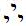 [דף עד ע"ב]וְהָכֵי אִנּוּן תְּלָת נְהָרוֹת ו'ו'ו וּתְלָת יוֹדִין וּתְלָת וָוִין רְמִיזִין בִּתְלָת רֵישֵׁי תֵּבִין, דְּאִנּוּן וַ'יִּסַּע וַ'יָּבֹא וַ'יֵּט. תְּרֵין דְּאִנּוּן אַבָּא וְאִמָּא סַלְקִין כֶּתֶר עַל גַּדְפַיְהוּ. נָשְׂאוּ נְהָרוֹת קוֹלָם. אִנּוּן חֶסֶד גְּבוּרָה עָלַיְהוּ אִתְּמַר נָשְׂאוּ נְהָרוֹת קוֹלָם. מָאן קוֹלָם דָּא עַמּוּדָא דְּאֶמְצָעִיתָא (עה ע"ב) וְדָא רָזָא דְשׁוּרֻק לְעֵלָּא. שַׁלְשֶׁלֶת אִיהוּ כָּלִיל תְּלָת נִקּוּדִין בְּקִשּׁוּרָא חֲדָא דְּעַמּוּדָא דְּאֶמְצָעִיתָא. דְּעָלֵהּ אִתְּמַר (ירמיה ב) וְאָנֹכִי נְטַעְתִּיךְ שּורֵק כֻּלּוֹ זֶרַע אֱמֶת. יִשְּאוּ נְהָרוֹת דָכְיָם אִנּוּן נֶצַח וָהוֹד. נָשְׂאוּ לֹא כְּתִיב אֶלָּא יִשְּאוּ. וְאִנּוּן סֶגוֹ"ל דְּהִיא נְקֻדָּה דִּשְׁכִינְתָּא מִסִּטְרָא דְּצַדִּיק אִיהִי נְקֻדָּה לְתַתָּא תְּחוֹת רַגְלִין, דְּאִנּוּן יַרְכְּתֵי צָפוֹן. הָדָא הוּא דִּכְתִיב (תהלים מח) יְפֵה נוֹף מְשׂוֹשׂ כָּל הָאָרֶץ וְגוֹ'. כַּד אִיהִי נְקֻדָּה וְד' תְּחוֹת יְרֵכִי קְשׁוֹט אִתְקְרִיאַת הַר צִיּוֹן טוּרָא מָאִיךְ. וְאִתְקְרִיאַת מִסִּטְרָא דְּצַדִּיק, דָּכְיָ"ם ד"ך יָ"ם דַּךְ כָּלִיל מִכ"ד אַתְוָן דְּאִנּוּן בָּרוּךְ שֵׁם כְּבוֹד מַלְכוּתוֹ לְעוֹלָם וָעֶד, וּבְהוֹן אַל יָשׁוּב דַּךְ נִכְלָם. יָם אִתְקְרִיאַת מִסִּטְרָא דְּאִמָּא עִלָּאָה, כְּלִילָא מֵחַמְשִׁין אַתְוָן דִּכְלִילָן בִּקְרִיאַת שְׁמַע. בִּקְרָא קַדְמָאָה דִּמְיַחֲדִין לְקוּדְשָׁא בְּרִיךְ הוּא תְּרֵין זִמְנִין שְׁמַע יִשְׂרָאֵל ה' אֱלֹהֵינוּ ה' אֶחָד. וּבְהוֹן וַיִּפֶן כֹּה וָכֹה וַיַּךְ אֶת הַמִּצְרִי. וּמִסִּטְרָא דְּאִמָּא עִלָּאָה אִיהוּ נִקּוּדָא עַל גַּדְפַיְהוּ קִרְיַת מֶלֶךְ רַב. וּכְעָן אִתְּמַר בֵּהּ (איכה א) הָעִיר רַבָּתִי עַם הָיְתָה כְּאַלְמָנָה:[וילנא ט ע"א]קוּם עַמּוּדָא דְּאֶמְצָעִיתָא, דְּאַנְתְּ הוּא ו' כָּלִיל שִׁית סְפִירָן, וְאַנְתְּ אָחִיד בֵּין כֹּ"ה עִלָּאָה וּבֵין כֹּ"ה תַּתָּאָה, קוּם לְגַבֵּי סַמָּאֵ"ל דְּאִיהִי מִצְרִי בְּמָאנֵי קְרָבָא דִּילָךְ, דְּאִנּוּן שְׁכִינְתָּא תַּתָּאָה קוֹרְטָא תַּתָּאָה. וּשְׁכִינְתָּא עִלָּאָה קוֹרְטָא עִלָּאָה דְּעָלֵהּ אִתְּמַר (שמואל א, כה) וְאֶת נֶפֶשׁ אֹיְבֶיךָ יְקַלְּעֶנָּה בְּתוֹךְ כַּף הַקֶּלַע מָאן נֶפֶשׁ אוֹיְבֶיךָ, סַם מָוֶת נָחָשׁ אֵשֶׁת זְנוּנִים דִּמְקַנְּנָא בְּשֶׁבַע סְלָעִים וּבַעְלָהּ בְּ-ז' טוּרִין. קוּם בְּאַבְנִין דִּילָךְ דְּאִסְתְּלָקוּ בטורי' לְתַבְרָא טוּרִין וְסַלְעִין דְּחִוְיָא, וּבְגִין טוּרִין דִּילָךְ אִתְּמַר (תהלים צג) נָשְׂאוּ נְהָרוֹת ה'. וּבְהוֹן כָּל גֵּיא הַהוּא יִנָּשֵׂא דְּכֹלָּא כָּלִיל בֵּהּ. וְדָא רָעֲיָא מְהֵימָנָא דְּאִתְּמַר בֵּהּ (דברים לד) וַיִּקְבֹּר אוֹתוֹ בַּגַּיא. דִּבְגִינֵהּ אִתְּמַר (תהלים ס) וַיַּךְ אֶת אֱדוֹם בְּגֵיא מֶלַח. וְנִשְׁמָתֵהּ גָּנִיז' בְּגֵי"א מִן אבגית"ץ. ת' תּוֹרַת מֹשֶׁה צָפוֹנָה בְּצָדִ"י דְּאִיהוּ ץ'. דְּצָדִי אֲרִיכָא מִסִּטְרָא דְּעָלְמָא דְּאָתֵי, מִתַּמָּן הוּא טוֹב לַצַּדִּיקִים דְּעָלְמָא דְּאָתֵי. בְּגֵי"א אָב לְי"ג מְכִילִין, דְּאִנּוּן וָא"ו וַיַּעֲבֹר ה' עַל פָּנָיו. וַיַּעֲבֹר ע"ב רי"ו. ע"ב חֶסֶד. רי"ו גְּבוּרָה דְּבֵהּ קר"ע שט"ן מִן יַמָּא. וּבֵהּ עָתִיד לְמִקְרַע לֵהּ מִן יַמָּא דְּאוֹרַיְתָא. וּמִסִּטְרָא דְּחֶסֶד אִיהוּ אָב לְ-י"ג מְכִילָן, דְּבֵהּ אִיהוּ (וילנא ט ע"א) יהו'ה עַמּוּדָא דְּאֶמְצָעִיתָא אֶרֶךְ אַפַּיִם, וּמַאֲרִיךְ בֵּהּ עַל בֵּינוֹנִים וּמַטֶה לוֹן כְּלַפֵּי חֶסֶד. וּבְאַתְוָן א"ת ב"ש. יהו"ה אִיהוּ מצפ"ץ אֵ"ל ת"ך, רחו"ם גספ"י וְהָכֵי עַד י"ג תֵּבִין. בְּאִלֵּין י"ג מַאֲרִיךְ עַל בֵּינוֹנִים דְּיַחְזְרוּן בִּתְשׁוּבָה. אֲבָל בקר'ע שט'ן יָדִין בַּגּוֹיִם מָלֵא גְּוִיּוֹת. דְּאִיהוּ שָׂטָן מָלֵא עַיְנִין. וּבְגִין דָּא אבגית"ץ אִתְקְרֵי חָכְמָה אָב לְי"ג מְכִילָן, דִּכְלִילָן בְּחֶסֶד דְּכָלִיל. ע'ב שְׁמָהָן דְּאִנּוּן כְּלָלָא דִּילְהוֹן וָהוּ אֲנִי וָהוּ וְחָכְמָה לִימִינָא. כד"א הָרוֹצֶה לְהַחְכִּים יַדְרִים. אִמָּא עִלָּאָה לִגְבוּרָה, בָּהּ קר"ע שט"ן מִן שְׂמָאלָא, וּבָהּ (שמות יד) וַיָּשֶׂם אֶת הַיָּם לְחָרָבָה, וּבָהּ קָרַע יַמָּא לְי"ב קְרָעִים, וּבָהּ רֹקַע הָאָרֶץ וְצֶאֱצָאֶיהָ, וּבָהּ עָקַר טוּרִין וְתָבַר טִינָרִין דְּחִוְיָא. הָדָא הוּא דִּכְתִיב (מלכים א, יט) וְהִנֵּה רוּחַ גְּדוֹלָה וְחָזָק מְפָרֵק הָרִים וּמְשַׁבֵּר סְלָעִים. דְּאִנּוּן טוּרִים וּסְלָעִים דְּחִוְיָא, דְּאִתְּמַר בֵּהּ דֶּרֶךְ נָחָשׁ עֲלֵי צוּר. וּבְהַאי שְׁמָא הֲוָה רָבָּה עוֹקֵר הָרִים בְּאוֹרַיְתָא דִּבְעַל פֶּה. כֶּתֶר עֶלְיוֹן אִיהוּ פֶּלֶא, וּבֵהּ עַמּוּדָא דְּאֶמְצָעִיתָא, דְּאִתְקְרֵי נוּרָא עָבִיד פְּלִיאָן. הָדָא הוּא דִּכְתִיב (שמות טו) נוֹרָא תְּהִלּוֹת עוֹשֶׂה פֶּלֶא. וּבֵהּ אָמַר מֹשֶׁה נֶגֶד כָּל עַמְּךָ אֶעֱשֶׂה נִפְלָאוֹת וְכוּ'. וְהַאי אִיהוּ נג"ד יכ"ש, נג"ד י"ש כ' דְּאִיהוּ כֶּתֶר. יֵ"ש לְהַנְחִיל אוֹהֲבַי יֵשׁ. וְאִנּוּן י' חָכְמָה ש' תְּשׁוּבָה. כֻּלְּהוּ כָּלִיל עַמּוּדָא דְּאֶמְצָעִיתָא שָׁמַיִם, דְּאִתְּמַר בֵּהּ (מלכים א, ח) וְאַתָּה תִּשְׁמַע הַשָּׁמַיִם שְׁמַע יִשְׂרָאֵל. בט"ר צת"ג דָּא נֶצַח וְאִית דְּאָמְרֵי לֵהּ גת"ץ רט"ב בֵּהּ וְהָיִיתָ כְּגַן רָטֹב. וְיִתְקַיֵּם בְּיִשְׂרָאֵל (ישעיה נח) וְהִשְׂבִּיעַ בְּצַחְצָחוֹת נַפְשֶׁךָ, מִסִּטְרָא דְּנֶצַח דְּאִיהוּ צַח (שם) וְעַצְמוֹתֶיךָ יַחֲלִיץ וְגוֹ'. וְאִתְּמַר בג' מִן גת"ץ וְהָיִיתָ כְּגַן רָטֹב אִיהוּ רַחֲמִים, ת' תִּפְאֶרֶת וּבֵהּ (בראשית א) תּוֹצֵא הָאָרֶץ דֶּשֶׁא עֵץ פְּרִי עוֹשֶׂה פְּרִי, לְיִשְׂרָאֵל בַּמִּדְבְּרָא, וְכַמָּה מַבּוּעִין דְּמַיָּא. חק"ב טנ"ע דָּא הוֹד בֵּהּ (שמות ט) שָׁם שָׂם לוֹ חֹק וּמִשְׁפָּט וְשָׁם נִסָּהוּ. דְּהוֹד אִתְקַשַּׁר בִּגְבוּרָה, נֶצַח בְּחֶסֶד וְאִתְּמַר בְּהוֹד נְתַנַּנִי שׁוֹמְמָה כָּל הַיּוֹם דָּוָה בֵּהּ אִסְתַּכַּל בְּחֻרְבָּנָא דְּמַקְדְּשָׁא, וְכַמָּה קְטִילִין דְּאִתְקְטָלוּ לְנַטְלָא נוּקְמִין מֵאֻמִּין דְּעָלְמָא. וּבֵהּ אִתְּמַר (בראשית לב) וְהוּא צוֹלֵעַ עַל יְרֵכוֹ. בְּהַהוּא זִמְנָא (ישעיה לה) אָז יְדַלֵּג כְּאַיִל פסח וְעוֹד טנ"ע בְּהִפּוּךְ אַתְוָן נָטַע בֵּהּ חָב אָדָם הָדָא הוּא דִּכְתִיב (שם יז) בְּיוֹם נִטְעֵךְ תְּשַׂגְשְׂגִי: [דף עה ע"ג] [וילנא ט ע"ב]וּבֵהּ אִתְנְטַע וְאִשְׁתְּרַשׁ בְּעָלְמָא הָדָא הוּא דִּכְתִיב (ישעיה ס) נֵצֶר מַטָעַי מַעֲשֵׂה יָדַי לְהִתְפָּאֵר. וְעוֹד חק"ב טנ"ע תַּמָּן בט"ן וְתַמָּן ע"ב. שְׁכִינְתָּא בֵּהּ אִתְקְרִיאַת בִּטְנֵךָ עֲרֵמַת חִטִים. דְּהָא כָּל שְׁמָא כָּלִיל שִׁית לִסְפִירָן וְתַמָּן ע"ב הָדָא הוּא דִּכְתִיב (ויקרא כג) וַעֲנַף עֵץ עָבוֹת. דְּנֶצַ"ח וְהוֹ"ד אִנּוּן עָבֵי שְׁחָקִים. (עה ע"ג) וְעָלַיְהוּ אִתְּמַר (שם) עַרְבֵי נַחַל (שם), דּוֹמְיָא דִּתְרֵין שִׂפְוָן וּתְלָת סְפִירָן, כָּל חַד כָּלִיל ע"ב אַתְוָן דְּאִנּוּן נֶצַח וָהוֹד יְסוֹד. כְּגַוְנָא דִּתְלָת אֲבָהָן וְכֻלְּהוּ תְּלָת כְּלִילָן שִׁבְעִין וּתְרֵין (נ"א מ"ב) אַתְוָן. יג"ל פז"ק דָּא אִיהוּ צַדִּיק אָלֶף שְׁתִיתָאָה דְּבֵהּ קוּדְשָׁא בְּרִיךְ הוּא יְגַלֶּ"ה פִּדְיוֹ"ן זֶרַ"ע קְדוֹשִׁי"ם. דְּאִיהוּ יְסוֹד עָלְמִין, אִיהוּ סוֹד דְּקֵץ דְּפֻרְקָנָא (וילנא ט ע"ב) דְּאִתְרְמִיז בִּשְׁכִינְתָּא דְּאִתְקְרֵי שקוצי"ת, דְּתַמָּן שי"ת וק"ץ דְּאִיהִי שְׁכִינְתָּא שְׁבִיעִית לוֹן קֵץ דְּכֻלְּהוּ. עָלֵהּ אִתְּמַר (דניאל יב) וְאַתָּה לֵךְ לַקֵּץ וְתָנוּחַ וְתַעֲמֹד לְגֹרָלְךָ לְקֵץ הַיָּמִין. וְאִיהוּ קֵ"ץ דְּדָלִיג מִן ד' מֵאָה שְׁנִין, דַּהֲווֹ עֲתִידִין לְאִשְׁתַּעְבְּדָא בְּמִצְרַיִם הִיא וּבְנָהָא, וְאִשְׁתְּאֲרוּ רְד"וּ רְדוּ שָׁמָּה. מִסִּטְרָא דִּימִינָא אִתְקְרִיאַת קֵץ הַיָּמִין. וּמִסִּטְרָא דִּשְׂמָאלָא קֵץ כָּל בָּשָׂר. לְמָאן דְּחַבִּיל אוֹת בְּשַׂר קֹדֶשׁ, אִיהִי לֵהּ דִּינָא, קֵץ כָּל בָּשָׂר. וְאִיהִי סוֹף פָּסוּק סוֹף פסק דַּהֲלָכוֹת. וּבְחִבּוּרָא דְּאָת ו' אִיהוּ פָּסוּק, אִיהִי פְּסָק כָּלִיל כָּל פִּסְקֵי הֲלָכוֹת, ודא אִיהִי שְׁכִינְתָּא, אוֹרַיְתָא דִּבְעַל פֶּה קָרֵינָן לַהּ, וְאִיהִי שְׁאֵלָה (ברכה) צריכא פְּסָק סייעתא וְאִיהוּ מִשְׁמַעְתָּא שָׁטָה תְּיוּבְתָּא תּוֹסֶפְתָּא הַגָּדָה תֵּיקוּ. תַּנְיָא קַבָּלָה הֲלָכָה מִשְׁנָה בָּרַיְתָא קוּשְׁיָא מַחֲלֹקֶת חֻמְרָא קֻלָּא, גזירה שוה אִיהִי שְׁאֵלָה דְּבָהּ חָכָם שׁוֹאֵל כָּעִנְיָן וּמֵשִׁיב כַּהֲלָכָה. וּבָהּ (שמות ג) וְשָׁאֲלָה אִשָּׁה מִשְּׁכֶנְתָּהּ וְגוֹ'. וּבָהּ (דברים לב) שְׁאַל אָבִיךָ וְיַגֶּדְךָ דְּאִיהִי הַגָּדָה, דְּבָהּ (שם כו) הִגַּדְתִּי הַיּוֹם לַה' אֱלֹהֶיךָ. שְׁאַל מִמֶּנִּי וְאֶתְּנָה גּוֹיִם נַחֲלָתֶךָ. וּבָהּ אָמַר לִשְׁלמֹה (מלכים א, ג) שְׁאַל מָה אֶתֵּן לָךְ וּבָהּ תַּקִּינוּ לְמִשְׁאַל שְׁאֵלְתֵּהּ בְּבִרְכָּאן אֶמְצָעִית דִּצְלוֹתָא, דְּבִשְׁאֵלָה זוֹ לֹא יַחֲזֹר רֵיקָנֵהּ בִּצְלוֹתֵהּ קַמֵּי מַלְכָּא דְּאִיהוּ עַמּוּדָא דְּאֶמְצָעִיתָא וּבְבִרְכָּאן קַדְמָאִין אִתְקְרִיאַת תֻּשְׁבְּחָתָא, דְּבֵהּ תַּקִּינוּ לְתַקְּנָא (נ"א לסדרא) בַּר נָשׁ שְׁבָחָא דְּמַלְכָּא. וּבִתְלָת בַּתְרָאִין אִתְקְרִיאַת קַבָּלָה דְּבָהּ עַבְדָּא דְּאִיהוּ מְטַטְרוֹ"ן אִיהוּ כְּעֶבֶד הַמְּקַבֵּל פְּרָס מֵרַבּוֹ וְהוֹלֵךְ לוֹ, וּבֵהּ יַהֲבִין אַגְרָא דִּצְלוֹתִין לְאִלֵּין דִּמְצַלִּין עַל מְנָת לָקֳבֵל פְּרָס. אֲבָל לְאִנּוּן (נ"א לבנין) דְּלָא מְצַלִּין אֶלָּא מִגּוֹ רְחִימוּ וּדְחִילוּ דְּמָארֵיהוֹן בְּצַדִּיק. יְסוֹד חַ"י עָלְמִין כָּלִיל חַ"י בִּרְכָּאִין מְקַבְּלִין. דְמִסִּטְרָא דְּצַדִּיק אִתְקְרִיאַת אִיהִי קַבָּלָה, אִיהִי בֵּית קִבּוּל לְיַרְתָּא נִשְׁמָתִין לְצַדִּיקַיָּא. הַצְרָכָה אִתְקְרִיאַת מִסִּטְרָא דְּעַמּוּדָא דְּאֶמְצָעִיתָא, כִּד נָטִיל מִגְּבוּרָה דְּאִיהוּ שׁוֹר דְּקָרִיב אָדָם קַדְמָאָה, דְּאִיהוּ חָכְמָה דִּמְמָנָא עַל כָּל קָרְבְּנִין. דְּכֶבֶשׂ אִיהוּ מִסִּטְרָא דִּימִינָא, וְשׁוֹר מִסִּטְרָא דִּשְׂמָאלָא. וּבְגִין דָּא שׁוֹר שֶׁהִקְרִיב אָדָם קַדְמָאָה אִתְּמַר בֵּהּ (תהלים סט) מִשּׁוֹר פָּר מַקְרִין מַפְרִיס. וְאִיהוּ מְמָנָא עַל מַדְבְּרָא וּבֵהּ סִפֵּק צָרְכֵיהוֹן בְּאָרַע מַדְבְּרָא. וּמִתַּמָּן אִתְקְרִיאַת שְׁכִינְתָּא הַצְרָכָה, וּמִנֵּהּ אִתְקְרִיאַת פְּסָק וּמִתַּמָּן פִּסְקֵי דִּינִין. וּמִתַּמָּן לָאוֵי דִּינִין לָא צְרִיכָא. וּבְגִין דָּא אִית לְאֵשֶׁת מוֹדַע לְבַר נָשׁ כָּל מִדָּה וּמִדָּה דְּאִיהִי שְׁאֵלָה וּתְשׁוּבָה דִּיהֵא בָּהּ שׁוֹאֵל וּמֵשִׁיב כַּהֲלָכָה. וְכָל רָז לָא אָנִיס לֵהּ. וְכָל עוּמְקָא דַּהֲלָכָה אִתְגַּלְּיָא לֵהּ. וצָרִיךְ לְאַחֲזָרָא עָלֵהּ דְּלָא יְהֵא בֵּהּ סְפֵיקָא בְּעָלְמָא שְׁאֵלָ"ה אִיהִי מִימִינָא דְּאִיהוּ אֵל, הָאֵל הַגָּדוֹל דְּתַמָּן חָכְמָה. וּמִתַּמָּן שָׁאִיל שְׁלֹמֹה חָכְמְתָא. כַּד אָמַר לֵהּ לְקוּדְשָׁא בְּרִיךְ הוּא (מלכים א, ג) שְׁאַל מָה אֶתֵּן לָךְ. וּמִתַּמָּן תַּנְיָא דִּמְסַיַּע לֵהּ, דְּבֵהּ וְה' נָתַן חָכְמָה לִשְׁלֹמֹה, מַאי תַּנְיָא, דָּא עַמּוּדָא דְּאֶמְצָעִיתָא. וּמִתַּמָּן אִתְקְרִיאַת סִיַּעְתָּא דִּשְׁמַיָּא דְּאִתְּמַר בָּהּ (שם ח) וְאַתָּה תִּשְׁמַע הַשָּׁמַיִם. צְרִיכָא הָא אוֹקִימְנָא לֵהּ מִסִּטְרָא דִּגְבוּרָה תְּיוּבְתָּא אִתְקְרִיאַת מִסִּטְרָא דְּבִינָה, דְּאִם בַּר נָשׁ לָאו מֵבִין הַהֲלָכָה, אֵיךְ יַחֲזִיר לָהּ וּמֵשִׁיב לַשּׁוֹאֵל. פָּסַק הָא אוֹקִימְנָא לֵהּ מִסִּטְרָא דְּדִינָא פְּסַק דִּין. מִשְּׁמַעְתָּא מַשְׁמָעוּת הַהֲלָכָה, מִסִּטְרָא דְּהַהוּא דְּאִתְּמַר בֵּהּ שְׁמַע יִשְׂרָאֵל דְּהַהוּא דְּאַרְבַּע אִנּוּן תִּקּוּפָן דַּהֲלָכָה דְּאִתְרְמִיזוּ בְּבַר נָשׁ. וְאִנּוּן י' רְאִיָּה. י'ה שְׁמִיעָה. יה'ו רֵיחָא. יהו'ה דִּבּוּר. וְד' בְּגוּפָא כְּלִילָן מִד' אַתְוָן. לְקָבְלַיְהוּ א' שִׁמּוּשׁ. א"ד תְּנוּעָה. אד"נ מִשּׁוּשׁ. אֲדֹנָ"י הִלּוּךְ. דְּאִנּוּן שִׁמּוּשׁ בַּיָּדַיִם. תְּנוּעָה בְּגוּפָא. מִשּׁוּשׁ בַּבְּרִית. הֲלִיכָה בָּרַגְלַיִן. אִית דְּאָמְרֵי מִשּׁוּשׁ בַּיָּדַיִם. שִׁמּוּשׁ בַּבְּרִית. וְכֹלָּא קְשׁוֹט:רְאִיָּה מִסִּטְרָא דְּאַרְיֵה, דְּאִיהוּ לִימִינָא דְּאִתְּמַר בֵּהּ (יחזקאל א) וּפְנֵי אַרְיֵה אֶל הַיָּמִין לְאַרְבַּעְתָּם. רְאִיָּה אַרְיֵה תּוֹסֶפֶת י' תִּנְיָנָא חָכְמָה. הָרוֹצֶה לְהַחְכִּים יַדְרִים. וּמִתַּמָּן רְאוּבֵן, או'ר ב'ן אוֹר דְּיוֹמָא קַדְמָאָה:[דף עה ע"ד] [וילנא י ע"א](וילנא י ע"א) שְׁמִיעָה בְּשׁוֹר גְּבוּרָא דְּתַמָּן בִּינָה דְּאִיהוּ שְׁמִיעָה, בַּלַיְלָה, חַמְשִׁין אַתְוָן דִּקְרִיאַת שְׁמַע. וּבְגִין דָּא תַּקִּינוּ בֵּהּ קְרִיאַת שְׁמַע דְּשַׁחֲרִית וְעַרְבִית. וּבְגִינָהּ אָמַר הַנָּבִיא (חבקוק ג) ה' שָׁמַעְתִּי שִׁמְעֲךָ יָרֵאתִי וְאָמְרוּ מָארֵי מַתְנִיתִין הֲבִינוֹתִי מִבְּעֵי לֵהּ. וּבְגִינָהּ אָמַר (ישעיה לז) הַטֵה ה' אָזְנְךָ וּשְׁמַע. וּמִסִּטְרָא דְּחֶסֶד כִּי עַיִ"ן בְּעַיִ"ן יִרְאוּ דְּאִיהוּ ע"ב חֶסֶד. אֲבָל מִסִּטְרָא דִּגְבוּרָא שָׁמַעְתִּי שִׁמְעֲךָ יָרֵאתִי דְּתַמָּן יִרְאָה דְּמִתַּמָּן אִיהִי שְׁכִינְתָּא תַּתָּאָה מִשְּׁמַעְתָּא, (עה ע"ד) וּמִתַּמָּן שַׁמְעִין:רֵיחָא (יחזקאל א) וּפְנֵי נֶשֶׁר לְאַרְבַּעְתָּן. וּבֵהּ אִיהִי פַּרְחָא נִשְׁרָא, וּמִתַּמָּן אִתְקְרִיאַת שְׁכִינְתָּא נִשְׁרָא. הָדָא הוּא דִּכְתִיב (משלי ל) דֶּרֶךְ הַנֶּשֶׁר בַּשָּׁמַיִם. וּמִתַּמָּן לֵוִ"י, לְוִיָּה, דִּימִינָא וּשְׂמָאלָא חִבּוּרָא דְּתַרְוַיְהוּ:דִּבּוּר (יחזקאל א) וּדְמוּת פְּנֵיהֶם פְּנֵי אָדָם, וִיהוּדָה בָּהּ אוֹדֶה אֶת ה'. וּמִתַּמָּן אִתְקְרִיאַת שְׁכִינְתָּא אַגָּדָה. בְּגִין וַיַּגֵּד יַעֲקֹב לְרָחֵל. וְאִנּוּן תְּרֵין חָכְמָה עִלָּאָה וְחָכְמָה תַּתָּאָה. וּבְגִינַיְהוּ אִתְּמַר (איוב יא) וַיַּגֵּד לְךָ תַּעֲלֻמּוֹת חָכְמָה. פִּיהָ פָּתְחָה בְּחָכְמָה. דְּמִתַּתָּא לְעֵלָּא אִיהִי אָדָם הַקָּטָן, וְחָכְמָה עִלָּאָה אָדָם הַגָּדוֹל, וּמִסִּטְרָא דְּעַמּוּדָא דְּאֶמְצָעִיתָא ת"ת אָדָם כָּלִיל בֵּהּ (נ"א בין) תַּרְוַיְהוּ. שִׁיטָה אִתְקְרִיאַת מִסִּטְרָא דִּימִינָא, כִּי יְמִינְךָ פְּשׁוּטָה, וּכְגוֹן תְּקִיעָה פְּשׁוּטָה לְפָנֶיהָ וּלְאַחֲרֶיהָ, רַחֲמֵי, דְּלֵית תַּמָּן קוּשְׁיָא דְּדִינָא. דְּקוּשְׁיָא אִיהִי וַדַּאי קַשְׁיָא מִסִּטְרָא דְּדִינָא מִדַּת הַדִּין הַקָּשָׁה מִדָּה דְּדִינָא קַשְׁיָא. וְכַד חֲזֵי דְּאִתְקָשֵׁהּ מִינֵהּ הֲלָכָה, אִשְׁתַּדַּל בְּפִקּוּדִין דַּעֲשֵׂה, וְיִתְּעַרב יְמִינָא בִּשְׂמָאלָא, רַחֲמֵי בְּדִינָא. דְּפִקּוּדִין דַּעֲשֵׂה הָא אוֹקְמוּהּ. וְזֶה זִכְרִי, דְּאִיהוּ וָ"ה עִם זִכְרִי רְמַ"ח, מִסִּטְרָא דְּאַבְרָהָם אָבִינוּ עָלָיו הַשָּׁלוֹם דְּדַרְגֵּהּ חֶסֶד כְּמָה דְּאוֹקְמוּהּ אַהֲבַת עוֹלָם אֲהַבְתִּיךְ עַל כֵּן מְשַׁכְתִּיךְ חֶסֶד. דְּמָאן גָּרִים דְּאִתְקַשְּׁיָא מִינֵהּ הֲלָכָה דְּאַעֲבַר עַל חַד מִשְּסָ"ה לֹא תַּעֲשֶׂה, דְּאִנּוּן מִשְּמָאלָא דְּאִתְּמַר בֵּהּ זֶה שְׁמִי עִם יָ"הּ שְסָ"ה. חֻמְרָא אִתְקְרֵי מִשְּמָאלָא קוּלָא מִימִינָא. וְהַאי אִיהוּ (שמות א) מִקַּל וָחֹמֶר. גְּזֵרָה שָׁוָה מִסִּטְרָא דְּעַמּוּדָא דְּאֶמְצָעִיתָא. וְהַאי אִיהוּ וַיְמָרַרוּ אֶת חַיֵּיהֶם בַּעֲבֹדָה קָשָׁה בְּחֹמֶר וּבִלְבֵנִים, בְּקַל וָחֹמֶר, וּבְכָל עֲבוֹדָה בַּשָּדֶה, בג"ש. וְחֻמְרָא מִשְּמָאלָא דְּתַמָּן סְטָר סַמָּאֵ"ל דְּאִיהוּ מְמונָא עַל לֹא תַעֲשֶׂה וְאִיהוּ חֻמְרָא מִסִּטְרָא דְּאֵל אַחֵר חָמוּר. קולָא מִימִינָא דְּאִתְּמַר בֵּהּ וּבִלְבֵנִים בְּלִבּוּן הַהֲלָכָה. וְאִית דְּיֵמָּא הָכֵי חֻמְרָא מִימִינָא, דְּתַמָּן חֲמוֹר נוֹעֵר, דְּאִתְּמַר בֵּהּ (חבקוק ג) חֹמֶר מַיִם רַבִּים. קולָא מִשְּמָאלָא דְּתַמָּן שׁוֹר מוּעָד דִּנְזִיקִין, דְּאִיהוּ אֲבִי אָבוֹת דִּנְזִיקִין, אִיהוּ אֵשׁ דְּגֵיהִנֹּם. אֲבָל חֲמוֹר אִיהוּ אֲבִי אֲבוֹת הַטֻמְאָה. וּבְגִין דָּא צָרִיךְ בֵּהּ חֹמֶר יַתִּיר, וְאִתְּמַר בְּהוֹן (דברים כב) לֹא תַּחֲרֹשׁ בְּשׁוֹר וּבַחֲמוֹר יַחְדָּיו. ג"ש דָּא עַמּוּדָא דְּאֶמְצָעִיתָא, דְּאַפְלִיג בֵּינַיְהוּ מַחֲלֹקֶת לְאַפְרָשָׁא בֵּינַיְהוֹן, וְאִיהוּ שָׁוֶה בֵּין יְמִינָא וּשְׂמָאלָא דְּקֻדְשָׁא. וּבְגִין דָּא מַחֲלֹקֶת אִיהוּ עַמּוּדָא דְּאֶמְצָעִיתָא, בֵּין דַּרְגִּין דִּמְסָאֲבוּ, וְאִיהוּ פֵּרוּדָא בֵּינַיְהוּ. וְיִחוּדָא בְּדַרְגִּין קַדִּישִׁין: בָּרַיְתָא אִיהִי שְׁכִינְתָּא מִשְּמָאלָא, הָדָא הוּא דִּכְתִיב כִּי בַּשָּדֶה מְצָאָהּ. וּמִשְׁנָה מִסִּטְרָא דִּימִינָא, דְּיִחוּדָא דִּילֵהּ לָאו אִיהוּ אֶלָּא מִסִּטְרָא דְּעַמּוּדָא דְּאֶמְצָעִיתָא. וְאַמַּאי אִיהִי מִשְׁנָה וּבָרַיְתָא מִסִּטְרָא דִּימִינָא וּשְׂמָאלָא. בְּגִין חֲמוֹר וְשׁוֹר מוּעָדִים דְּאִנּוּן לִימִינָא וּשְׂמָאלָא:[וילנא י ע"ב]תּוֹסֶפְתָּא אִתְקְרִיאַת מִסִּטְרָא דְּצַדִּיק, דְּאִיהוּ כָּלִיל כָּל מוּסָפִין, וּמִתַּמָּן אִיהִי שְׁכִינְתָּא קָרְבַּן הַמּוּסָפִין. וּבְגִינֵהּ אִתְּמַר (משלי יא) יֵשׁ מְפַזֵּר וְנוֹסָף עוֹד. בֵּהּ תּוֹסֶפְתָּא חָכְמָה וּבִינָה וָדַעַת וְכָל מִדּוֹת דְּקוּדְשָׁא בְּרִיךְ הוּא, וּמִנֵּהּ תּוֹסֶפֶת נְשָׁמָה יְתֵרָה, דְּאִתּוֹסָף בְּבַר נָשׁ מֵעֵרֶב שַׁבָּת לְעֵרֶב שַׁבָּת. וְאִיהוּ הַשַּׁבָּת, שְׁבִיעִי כָּל סְפִירָן אִתְקְרִיאוּ בֵּהּ שְׁבִיעִיּוֹת. וְכָל מָאן דְּאוֹסִיף בֵּהּ בְּשַׁבָּת בְּמַאֲכָלִין בְּעִנּוּגִין, מוּסָפִין לֵהּ. וּמַאי מַאֲכָלוֹת דִּילֵהּ. קָרְבְּנִין (וילנא י ע"ב) דִּצְלוֹתָא דְּמוּסַף, דְּאִתּוֹסְפָן בֵּהּ עַמָּא קַדִּישָׁא יַתִּיר מִשְּׁאָר יוֹמִין דְּחֹל. תּוֹסֶפֶת קְדֻשָּׁה דְּקִדּוּשׁ עִנּוּג וְקָרָאתָ לַשַּׁבָּת עֹנֶג בִּתְלָת סְעֻדָּתָן. וּבְגִין דָּא כָּל הַמּוֹסִיף מוּסָפִין לֵהּ וְכָל הַגּוֹרֵעַ גּוֹרְעִין לוֹ. וְעוֹד שְׁכִינְתָּא אִתְקְרִיאַת תיק'ו, מִסִּטְרָא דְּהַהוּא דְּאִתְּמַר בֵּהּ בַּמֻּפְלָא מִמְּךָ אַל תִּדְרֹשׁ וּבַמְכֻסֶּה מִמְּךָ אַל תַּחֲקֹר. וּבְגִינֵהּ אוֹקְמוּהּ מִכָּל מָקוֹם שְׁתֹק כָּךְ עָלָה בְּמַחֲשָׁבָה:קָם רָעֲיָא מְהֵימָנָא וְאָמַר, סָבָא סָבָא עֲלָךְ אִתְּמַר (ויקרא יט) מִפְּנֵי שֵׂיבָה תָּקוּם. תָּקוּם בְּיִשְׂרָאֵל עִלָּאָה עַד דְּלֵית סוֹף לִסְלִיקוּ דִּילָךְ. עִלָּאִין וְתַתָּאִין מִתְבָּרְכִין בָּךְ וּמִשְׁתַּבְּחִין בָּךְ, דְּאִתְכְּלִילוּ בָּךְ כָּל מִדּוֹת אֲחוֹרִיִּים וּפְנִימִיִּים דְּקוּדְשָׁא בְּרִיךְ הוּא. אָמַר הָא זְרִיקַת קִירְטָא. אַבְנִין דְּקִירְטָא לְגַבָּאֵי, אִמָּא לְאִנּוּן דְּאָזְלִין בָּאֲוִירָא, דְּהָא אַבְנָא לְגַבַּיְהוּ:פָּתַח וְאָמַר זַרְקָא מֻקָּף שׁוֹפָר הוֹלֵךְ סְגוֹלְתָּא. מַלְאָכִין דְּאַתְוָן דְּעָלַיְכוּ אִתְּמַר (תהלים קד) עוֹשֶׂה מַלְאָכָיו רוּחוֹת מְשָׁרְתָיו אֵשׁ לוֹהֵט. קַבִּילוּ אַבְנִין אִלֵּין דְּאִנּוּן נִקּוּדִין דְּאִתְקְרִיאוּ עַל שִׁמְכֶם, דְּאִתְּמַר בְּהוֹן (דברים כז) אֲבָנִים שְׁלֵמוֹת תִּבְנֶה אֶת מִזְבַּח ה' אֱלֹהֶיךָ, אִלֵּין אִנּוּן:[דף עו ע"א]קָמַץ. קדומיא"ל מלכיא"ל צוריא"ל. פָּתַח פרא"ל תומיא"ל חסדיא"ל. צֵרֵי צוריא"ל רָזִיאֵ"ל יופיאֵ"ל. (דף עו ע"א) סֶגוֹל סטטורי"ה גזריא"ל לְמוּאֵ"ל. שְׁבָ"א שמעיא"ל ברכיא"ל אהניא"ל. חֹלָ"ם חניא"ל להריא"ל מהניא"ל. חִרִ"ק חזקיא"ל רהטיא"ל קדושיא"ל. שֻׁרֻ"ק שמועא"ל רעמיא"ל קניא"ל. שֻׁרֻ"ק שמשיא"ל רפא"ל קרשיא"ל:וְהַמַּשְׂכִילִים אִלֵּין דְּאִית בְּהוֹן שֵׂכֶל לְאִשְׁתְּמוֹדְעָא בִּצְלוֹתָא, אֵיךְ סַלְקָא לָהּ בְּרַתָּא בְּאַתְוָן וּנְקֻדֵּי וְטַעֲמֵי. דְּכֻלְּהוּ אִנּוּן רְחִימוּ דִּבְרַתָּא דְּמַלְכָּא בְּחָתָן דִילָהּ, לְאַעֲלָא רְחִימוּ וּשְׁלָמָא וְחִבּוּרָא וְקוּרְבָא בֵּינַיְהוּ, בְּכָל מִדּוֹת דְּתַרְוַיְהוּ לְאַכְלָלָא לוֹן כַּחֲדָא בְּכֻלְּהוּ. וְאִנּוּן קְרָבָא לְסַמָּאֵ"ל וְנָחָשׁ וְשִׁבְעִין מְמָנָן:קָם רִבִּי שִׁמְעוֹן בּוּצִינָא קַדִּישָׁא עַל רַגְלוֹי, וְסָלִיק יְדוֹי לְמָארֵי עָלְמָא וְאָמַר, רִבּוֹן עָלְמָא יְהֵא רַעֲוָא דִּילָךְ, לְמֵיהַב לָן תָּקְפָא לִי וּלְכָל חַבְרַיָּא וּלְכָל דְּעָאלִין בִּקְרָבָא דָּא, דְּאִנּוּן מִסִּטְרָא דִּילָךְ לְאַעֲלָא בִּקְרָבָא דָּא בְּלָא כִּסּוּפָא קַמָּךְ, וּלְאַפָּקָא מִתַּמָּן בְּלֹא כִּסּוּפָא קַמָּךְ וְקַמֵּי מַטְרוֹנִיתָא עִלָּאָה. דְּכַד נַצְּחִין בְּנָהָא קְרָבִין, אִתְּמַר בָּהּ (תהלים קיג) אֵם הַבָּנִים שְׂמֵחָה. וְלֹא אָהָא בְּכִסּוּפָא קַמֵּי בְּרַתָּא דְּמַלְכָּא דְּאִתְּמַר בָּהּ (שם מה) כָּל כְּבוֹדָהּ בַּת מֶלֶךְ פְּנִימָה וְגוֹ'. דְּהָא כַּמָּה כָּרוֹזִין נַפְקִין בְּגִינַהּ. הָדָא הוּא דִּכְתִיב (משלי ח) בְּרֹאשׁ הוֹמִיּוֹת תִּקְרָא בְּפִתְחֵי שְׁעָרִים בְּעִיר אֲמָרֶיהָ תֹּאמַר. וּמַאי אַמְרִין כָּרוֹזִין (שם) אֲלֵיכֶם אִישִׁים אֶקְרָא וְקוֹלִי אֶל בְּנֵי אָדָם. דְּהָא כַּמָּה פָּרְשִׁין תַּקִּיפִין הֲווֹ מִתְכַּנְּשִׁין לְאַגָּחָא קְרָבָא עִם חִוְיָא נָחָשׁ הַקַּדְמוֹנִי, דְּקָטִיל לְאָדָם קַדְמָאָה, וְקָטִיל לְכָל דָּרִין דְּאַתְיָן אֲכַתְרֵהּ. מִנְּהוֹן הֲוָה אָכִיל בְּנוּרָא דִּילֵהּ דְּאִיהוּ גֵּיהִנֹּם, וּמִנְּהוֹן הֲוָה בָּלַע לוֹן חַיִּין כְּגַוְנָא דְּקֹרַח, דְּאִתְּמַר בְּהוֹן (במדבר טז) וְיָרְדוּ הֵם וְכָל אֲשֶׁר לָהֶם חַיִּים שְׁאוֹלָה (במדבר ט"ז, ל"ג). מִנְּהוֹן קָטִיל בְּכַמָּה מִינֵי מִיתָה. דְּאִתְּמַר בְּהוֹן (תהלים סח) לַמָּוֶת תּוֹצָאוֹת. וְכַמָּה מָארֵי תְּרִיסִין הֲווֹ מִתְכַּנְּשִׁין לְגַבֵּהּ בְּבָתֵּי כְנֵסִיּוֹת וּבְבָתֵּי מִדְרָשׁוֹת וּפַסְקִין עָלֶיהָ כַּמָּה פְּסָקוֹת בְּקַלִּין וַחֲמוּרִין דִּילֵהּ (שמות ב) וַיִּפֶן כֹּ'ה וָכֹ'ה וַיַּרְא כִּי אֵין אִישׁ. לֵית בְּהוּ חַד דְּקָטִיל לְחִוְיָא וְכָרוֹזִין נַפְקִין מָאן דְּנָצַח קְרָבָא וְקָטִיל לְחִוְיָא יְהֵא הֲלָכָה דִּילֵהּ וְכַמָּה הֲלָכוֹת פְּסוּקוֹת אִנּוּן דְּאִתְּמַר בְּכָל חַד הֲלָכָה כִּפְלוֹנִי וְאִנּוּן (תהלים מא) בְּתוּלוֹת אַחֲרֶיהָ רְעוּתֶיהָ דִּבְרַתָּא דְּמַלְכָּא אֲבָל בְּרַתָּא דְּמַלְכָּא עֲלַהּ אִתְּמַר (משלי לא) רַבּוֹת בָּנוֹת עָשׂוּ חַיִל וְאַתְּ עָלִית עַל כֻּלָּנָה. וְאִיהִי אֲרוּסָה לְמֹשֶׁה הֲלָכָה לְמֹשֶׁה מִסִּינַי וְעַד לָאו אִיהִי נְשׂוּאָה לֵהּ עַד דְּיִקְטוֹל לְחִוְיָא וְיֵעוּל לְאַרְעָא קַדִּישָׁא. דִּבְגִין דָּא לָא עָאל לְאַרְעָא קַדִּישָׁא עַד דְּיִזְכֶּה לָהּ דְּמִדִּתְרֵין לוּחִין אִתְּבָּרוּ פָּרְחָא מִנֵּהּ וּבְגָלוּתָא רְבִיעָאָה יִזְכֶּה לָהּ וּבְגִינָהּ יִזְכֶּה לְאַעֲלָא לְאַרְעָא קַדִּישָׁא:קוּם אַנְתְּ רָעֲיָא מְהֵימָנָא, דִּבְגִינָךְ אִתְּמַר (שמות ב) וַיִּפֶן כֹּה וָכֹה וַיַּךְ אֶת הַמִּצְרִי. דְּבִשְׁמָא דְּאִמָּא עִלָּאָה דְּאִיהִי נ' תַּרְעִין, מָחִית לֵהּ דְּאִתְרְמִיזוּ בְּכֹ"ה וָכֹ"ה אַתְוָן דִּמְיַחֲדִין בְּהוֹן לְקוּדְשָׁא בְּרִיךְ הוּא תְּרֵין זִמְנִין בְּכָל יוֹמָא שְׁמַע יִשְׂרָאֵל ה' אֱלֹהֵינוּ ה' אֶחָד, דְּאִית בְּשִׁית תֵּיבִין כ"ה אַתְוָן, וּתְרֵין זִמְנִין אִנּוּן נ'. בְּאִלֵּין חַמְשִׁין מָחֵי לְפַרְעֹה וּבְכָל עֲבָדָיו חַמְשִׁין מַכּוֹת:[וילנא יא ע"א]קוּם לְגַבֵּהּ בְּחוּטְרָא דִּילָךְ, לְמַחֲאָה לֵהּ כְּכַלְבָּא, דְּהָכֵי אוֹרְחָא דְּכַלְבָּא לְמַחֲאָה לֵהּ בְּחוּטְרָא. וְאוֹרְחָא דְּעַבְדָּא לְמַחֲאָה לֵהּ בְּחוּטְרָא כְּכַלְבָּא, בְּגִין דְּעָלֵהּ אִתְּמַר (משלי כט) בִּדְבָרִים לֹא יוסר עֶבֶד. בְּקַדְמִיתָא מָחִית לֵהּ עַל יַמָּא. כְּעָן קוּם מָחֵי לֵהּ בְּיַמָּא דְּאוֹרַיְתָא, בְּקֻלְמוֹס דִּילָךְ, בִּדְרוֹעָא דִּילָךְ, בְּיָד דִּילָךְ (וילנא יא ע"א) דְּאִתְּמַר בֵּהּ (שמות יד) וַיֵּט מֹשֶׁה אֶת יָדוֹ עַל הַיָּם דְּהָא בִּימִינָהּ אִתְבַּקְּעָא יַמָּא. בִּשְׂמָאלָא אִתְחַזְרַת יַבָּשָׁה. הָדָא הוּא דִּכְתִיב וּבְנֵי יִשְׂרָאֵל הָלְכוּ בַּיַּבָּשָׁה בְּתוֹךְ הַיָּם (שם). בְּעַמּוּדָא דְּאֶמְצָעִיתָא נָשַׁפְתָּ בְּרוּחֲךָ כִּסָּמוֹ יָם. קוּם נָצַח קְרָבִין דְּהָא בְּרַתָּא דְּמַלְכָּא דִּילָךְ אִיהִי וְלֵךְ אִתְחַזְרַת. וְלֹא עוֹד אֶלָּא כַּמָּה דֻּבִּים וּזְאֵבִים דְּעִרְבּוּבְיָא מִתְכַּנְּשִׁין בְּגָלוּתָא לְמֵיכַל עָאנָא דִּילָךְ, דְּאִתְּמַר בְּהוֹן (יחזקאל לד) וָאַתֶּן צֹאנִי צֹאן מַרְעִיתִי. קוּם נָטִיל קִירְטָא דִּילָךְ לְגַבַּיְהוּ דְּהָא קִירְטָא דְדָוִד אִתְּמַר בָּהּ (שמואל א, יז) וַיִּבְחַר לוֹ חֲמִשָּׁה חַלּוּקֵי אֲבָנִים מִן הַנַּחַל. נָטִיל לוֹן בַּחֲמִשָּׁה תֵּיבִין דְּאִנּוּן שְׁמַע יִשְׂרָאֵל ה' אֱלֹהֵינוּ ה'. וְכַד שַׁוֵּי לוֹן בְּקִירְטָא, אִתְעֲבִידוּ אֶחָד, אַבְנָא חֲדָא, וְקָטִיל לִפְלִישְׁתָּאָה. [דף עו ע"ב]וְהַאי אַבְנָא עֲלַהּ אִתְּמַר (דניאל ב) וְאַבְנָא דִּי מְחָת לְצַלְמָא הֲוַת לְטוּר רַב וּמָלְאָה כָּל אַרְעָא. הָדָא הוּא דִּכְתִיב (יחזקאל ג) מְלֹא כָל הָאָרֶץ כְּבוֹדוֹ, בָּרוּךְ כְּבוֹד ה' מִמְּקוֹמוֹ. וּבְגִינֵהּ אִתְּמַר (תהלים קיח) אֶבֶן מָאֲסוּ הַבּוֹנִים הָיְתָה לְרֹאשׁ פִּנָּה. מֵאֵת ה' הָיְתָה זֹאת. וּבְגִינָהּ אָמַר דָּוִד (שם כז) אִם תַּחֲנֶה עָלַי מַחֲנֶה לֹא יִירָא לִבִּי וְגוֹ' (שם). בָּזֹאת אֲנִי בּוֹטֵחַ וְאַל יִתְהַלֵּל הַמִּתְהַלֵּל כִּי אִם בָּזֹאת יִתְהַלֵּל הַמִּתְהַלֵּל. (איכה ג) זֹאת אָשִׁיב אֶל לִבִּי עַל כֵּן אוֹחִיל. וְיַעֲקֹב בְּגִין דַּהֲוָה יְדַע דְּאִיהִי עִקָּרָא דְּכֹלָּא, אוֹלִיף לֵהּ לִבְנוֹי. הָדָא הוּא דִּכְתִיב (בראשית מט) וְזֹאת אֲשֶׁר דִּבֵּר לָהֶם אֲבִיהֶם, וּמֹשֶׁה רַבֵּנוּ עָלָיו הַשָּׁלוֹם מִינֵהּ קַבִּיל אוֹרַיְתָא. הָדָא הוּא דִּכְתִיב (דברים מד) וְזֹאת הַתּוֹרָה אֲשֶׁר שָׂם מֹשֶׁה. וְאַהֲרֹן בָּהּ עָאל לְקֹדֶשׁ קָדְשִׁין, וְאִתְקַבֵּל קָרְבָּנֵהּ. הָדָא הוּא דִּכְתִיב (ויקרא טז) בְּזֹאת יָבֹא אֶל הַקֹּדֶשׁ. זֹאת אֲשֶׁר לַלְּוִיִּם. וּבְגִינַהּ (דף עו ע"ב) אִתְּמַר (זכריה ג) מִשָּׁם רוֹעֶה אֶבֶן יִשְׂרָאֵל. (בראשית מט) עַל אֶבֶן אַחַת שִׁבְעָה עֵינַיִם. זַכָּאָה אִיהוּ מָאן דְּשַׁוִּי לָהּ בְּקִירְטָא דִּילֵהּ, דְּאִיהִי פּוּמוֹי, בִּקְרִיאַת שְׁמַע, וְזָרִיק לָהּ לְגַבֵּי שָׁמַיִם דְּסַמָּאֵ"ל. דִּבְגִינֵהּ אִתְּמַר (ירמיה ב) שׁוֹמוּ שָׁמַיִם עַל זֹאת. וּבָהּ כִּי שָׁמַיִם דִּילֵהּ בֶּעָשָׁן נִמְלָחוּ וְהָאָרֶץ כַּבֶּגֶד תִּבְלֶה. וְאַנְתְּ רָעֲיָא מְהֵימָנָא, קוּם טֹל קִירְטָא דִּילָךְ. דְּלַאֲתַר עִלָּאָה אַנְתְּ סָלִיק לֵהּ, יַתִּיר מִדָּוִד וּמִכָּל נְבִיאַיָּא וְחַכְמַיָּא דְּכָל דָּרָא וְדָרָא. וְהַאי אִיהִי קִירְטָא דִּילָךְ. זַרְקָא מֻקָּף שׁוֹפָר הוֹלֵךְ סְגוֹלְתָּא. דְּאַבְנָא דָּא מִפּוּמָךְ סַלְקָא לְאָתָא דְּאִתְּמַר בֵּהּ בַּמֻּפְלָא מִמְּךָ אַל תִּדְרֹשׁ וּבַמְכֻסֶּה מִמְּךָ אַל תַּחֲקֹר. וְאִיהִי שְׁמָא דְּכֶתֶר עִלָּאָה דְּאִיהוּ חָכְמָה קְדוּמָה. דְּהָכֵי סָלִיק חָכְמָה לְחֻשְׁבַּן שְׁמָא קַדִּישָׁא, עִם עֶשֶׂר אַתְוָן בִּכְלָלָא, דְּאִנּוּן יוּ'ד הֵ'י וָא'ו הֵ'י. דְּתַמָּן תְּלָת יוּדִי"ן דְּאִנּוּן שְׁמָא דְּאַכְתַּר לִשְׁמָא דְּחָכְמָה זְעֵירָא. דָּא כָּלִיל עֶשֶׂר מֵעֵלָּא לְתַתָּא. וְחָכְמָה זְעֵירָא כָּלִיל עֶשֶׂר מִתַּתָּא לְעֵלָּא. עֶשֶׂר בִּגְבוּרָא מֵעֵלָּא סְגוֹלְתָּא, דְּמִתַּמָּן אִתְקְרִיאַת שְׁכִינְתָּא סְגֻלַּת מְלָכִים, וְאִיהִי שַׂנָּאָה (שצאה) לְאֻמִּין דְּעָלְמָא. אִיהִי אַבְנָא חֲדָא כְּלִילָא מֵעֶשֶׂר אַתְוָן מִתַּתָּא לְעֵלָּא דִּרְמִיזִין בְּיוּ'ד הֵ'א וָא'ו הֵ'א. תְּלָת אַלְפִין אִלֵּין דְּחָכְמָה זְעֵירָא דְּתַמָּן כ"ח מ"ה. דְּהַאי אִיהוּ שְׁמָא דְּסָלִיק מָ"ה בְּחֻשְׁבָּן. וְתַלְיָן מִנֵּהּ כ"ח אַתְוָן דְּאִנּוּן יוּ'ד וָא'ו דָּלֶ'ת, הֵ'א אָלֶ'ף, וָא'ו אָלֶ'ף וָא'ו, הֵ'א אָלֶ'ף. וּתְלָת אַלְפִין דְּהַאי שְׁמָא אִלֵּין דְּסַלְקִין אֶהְיֶה תְּלָת זִמְנִין, כְּחֻשְׁבָּן דְּרָמִיז קוּדְשָׁא בְּרִיךְ הוּא לֵךְ בִּשְׁלִיחוּתְךָ, לְאַפָּקָא לְיִשְׂרָאֵל מִמִּצְרַיִם. הָדָא הוּא דִּכְתִיב (שמות ג) וַיֹּאמֶר אֱלֹהִים אֶל מֹשֶׁה אֶהְיֶה אֲשֶׁר אֶהְיֶה כֹּה תֹּאמַר אֶל בְּנֵי יִשְׂרָאֵל אֶהְיֶה שַׁלְּחֵנִי אֲלֵיכֶם. וּבֵהּ אִשְׁתְּמוֹדַע דְּהוּא מֻפְלָא וּמְכֻסֶּה מִסִּטְרָא דְּעִלַּת כָּל עִלָּאִין, דְּאִתְּמַר בֵּהּ בְּג' יוֹדִין דִּסְגוֹלְתָּא אֲנִי רִאשׁוֹן וַאֲנִי אַחֲרוֹן וּמִבִּלְעֲדַי אֵין אֱלֹהִים. [וילנא יא ע"ב]וּמִסִּטְרָא דְּעִלַּת כָּל עִלָּאִין אִתְקְרִיאַת שְׁכִינְתָּא אֱמוּנָה דְּיִשְׂרָאֵל. וְהַאי אַבְנָא חֲדָא י' בְּחֻשְׁבָּנָא עֶשֶׂר, וְאִית לָהּ קוֹצָא לְעֵלָּא וְקוֹצָא לְתַתָּא. וְנִקּוּדָא בְּאֶמְצָעִיתָא וְכֹלָּא אֶחָד. וּמִתַּמָּן קָרָא לְמֹשֶׁה לְעַמּוּדָא דְּאֶמְצָעִיתָא בְּי"ג מְכִילָן דְּרַחֲמֵי. דְּמָאן דְּקָרָא בְּאִלֵּין י"ג מְכִילָן דְּרַחֲמֵי לְעִלַּת כָּל הָעִלּוֹת לֹא יַחֲזֹר רֵיקָם בִּצְלוֹתֵהּ. וְכַד אִיהוּ רָכִיב עַל אַבְנָא חֲדָא לֵית מְמָנָא וְשֻׂלְטָן דְּבִשְׁמַיָּא וְאַרְעָא, דְּקַיְּמָא קַמֵּי הַאי אַבְנָא. דִּבְהַהוּא זִמְנָא אִתְּמַר בְּסַמָּאֵ"ל (וילנא דף יא ע"ב) (עובדיה א) אִם תַּגְבִּיהַּ כַּנֶּשֶׁר וְאִם בֵּין כּוֹכָבִים שִׂים קִנֶּךָ וְגוֹ'. וְהָכֵי י' תַּתָּאָה סְלִיקַת לְי"ג מְכִילָן, וּרְמִיזָן בְּאָת א', י' לְעֵלָּא וי' לְתַתָּא, חָכְמָה בָּרֹאשׁ וְחָכְמָה בַּסּוֹף, ו' כְּרִיכָא דְּתַרְוַיְהוּ:[דף עו ע"ג]קוּם נָטִיל אַבְנָא וְכָרִיךְ לָהּ בְּהַהוּא חוּט דְּזַרְקָא דְּאִיהוּ אָרִיךְ אַנְפִּין בַּעְלָהּ וַדַּאי וָא"ו אֲרִיכָא דְּאִם בַּר נָשׁ לָא כָּרִיךְ לָהּ בְּה' י', בְּאַבְנִין בְּטַבַּעְתָּא דְּאִיהוּ כְּרִיכָא בְּרֵישׁ בְּאֶצְבְּעָא, דְּעָלֵהּ אִתְּמַר תְּהֵא מְקֻדֶּשֶׁת לִי בְּטַבַּעַת זֹאת, וּבִרְצוּעָה דְּאִיהִי קֶשֶׁר תְּפִלִּין, תְּפִלָּה דְּי"ד לָא אִסְתַּלְּקַת. וְכַד אִיהִי כְּרִיכָא עַל רֵישָׁא דְּאָת ו' אִתְקְרִיאַת תָּגָא דס"ת. וּבְגִינַהּ אִתְּמַר כָּל הַמִּשְׁתַּמֵּשׁ בְּתָגָא חֲלָף. אִיהִי אֶבֶן מְכֻלֶּלֶת וּמְעֻטֶרֶת עַל כָּל אַתְוָן. אִיהִי עֲטָרָה עַל כָּל רֵישָׁא דְּצַדִּיק, כְּמָה דְּאוֹקְמוּהּ מ"מ, הָעוֹלָם הַבָּא אֵין בּוֹ לֹא אֲכִילָה וְלֹא שְׁתִיָּה אֶלָּא צַדִּיקִים יוֹשְׁבִים וְעַטְרוֹתֵיהֶם בְּרָאשֵׁיהֶם. וְאִיהִי כֶּתֶר תּוֹרָה וְכֶתֶר כְּהֻנָּה וְכֶתֶר מַלְכוּת בִּתְלָת אַנְפִּין דְּשִׁי"ן מִן מֹשֶׁה אִשְׁתְּמוֹדַע, בִּשְׁמָךְ רָעֲיָא מְהֵימָנָא. בִּתְלָת אַתְוָן אִתְעַטְרַת לְמֶהֱוֵי כֶּתֶר עַל רֵישָׁא דְּכֻלְּהוּ דְּכֹהֲנִים וּלְוִיִּם וְיִשְׂרְאֵלִים אִתְעַטְרַת עַל כֻּלְּהוּ. וְכַד סְלִיקַת בְּמַחֲשָׁבָה אִיהִי אַבְנָא חֲדָא כְּלִילָא מֵעֶשֶׂר סְפִירָן דְּאִנּוּן יוּ"ד הֵ"א וָא"ו הֵ"א. מַחֲשָׁבָה וַדַּאי אִיהִי חָכְמָה מ"ה חש"ב וְתִשְׁכַּח לָהּ תַּמָּן. וּמִסִּטְרָא דְּכֶתֶר תָּגָא אִתְקְרִיאַת, וּבָהּ עָלוּ יִשְׂרָאֵל בְּמַחֲשָׁבָה, דְּמַחֲשָׁבָה אִתְעֲבִידַת לֵהּ מֶרְכָּבָה. וְכַד סְלִיקָא לְגַבֵּי עִלַּת כָּל עִלָּאִין, אִתְעֲבִידַת תָּגָא בְּלֹא שִׁתּוּפָא דְּאִתְכְּלַל לְמֶהֱוֵי מֶרְכָּבָה לְהַהוּא דְּלֵית לֵהּ חֻשְׁבָּן וְשִׁתּוּף. וְכַד אִית בְּיִשְׂרָאֵל מַשְׂכִּילִים וְזַרְקִין לֵהּ בְּדִבּוּרָא דִּצְלוֹתָן בְּקִירְטָא דִּילְהוֹן, וְסַלְקִין לָהּ בְּמַחֲשָׁבָה עַד הַהוּא מֻפְלָא דְּאִיהוּ עַל הַכֶּתֶר, מִיָּד נַעֲנִים. הָדָא הוּא דִּכְתִיב (תהלים צא) כִּי יָדַע שמ'י, שֵׁם י', תָּגָא דְּזַרְקָא, יִקְרָאֵנִי וְאֶעֱנֵהוּ עִמּוֹ אָנֹכִי וְגוֹ'. בְּהַהוּא חוּט דְּאִיהוּ כְּרִיכוּ דִּילָהּ, דְּבֵהּ צָרִיךְ לְאַרְכָה לָהּ, עַד דְּסָלִיק לָהּ עַד עִלַּת כָּל עִלָּאִין, וְנָחִית בָּהּ לְקַבְּלָא צְלוֹתְהוֹן. זַכָּאָה אִיהוּ מָאן דְּסָלִיק תְּלָת צְלוֹתִין לְגַבֵּהּ, בִּתְלָת נִקּוּדִין דִּסְגוֹלְתָּא, דְּמִנְּהוֹן אִתְמְשָׁכוּ תְּלָת טִפִּין דִּתְלָת מֹחִין עִלָּאִין. דְּכַד בַּר נָשׁ אִתְמְשַׁךְ זֶרַע מִנֵּהּ, אִלֵּין טִפִּין דְּאִתְמְשָׁכוּ מִנֵּהּ, אִנּוּן מִשּׁוּפְרֵי שׁוּפְרֵי דְּמֹחָא מֻבְחָר מִכֹּלָּא. הָכֵי כְּגַוְנָא דָּא, כַּד קוּדְשָׁא בְּרִיךְ הוּא אוֹרִית בְּבַר נָשׁ תְּלָת קְטִירִין, דְּאִנּוּן נִשְׁמְתָא וְרוּחָא וְנַפְשָׁא, מִשּׁוּפְרֵי שׁוּפְרֵי דִּילֵהּ יָהִיב לוֹן, דְּאִנּוּן מִתְּלָת  דִּסְגוֹלְתָּא דְּאִתְרְמִיזוּ בְּשֵׁם יוּ"ד הֵ"י וָא"ו הֵ"י. וּבְגִין דָּא אָמַר (דף עו ע"ג) לוֹן (דברים כו) וּבְךָ בָּחַר ה' לִהְיוֹת לוֹ לְעַם סְגֻלָּה:בְּהַהוּא זִמְנָא דְּנַפְקוּ מִלֵּין אִלֵּין מִפּוּמוֹי דְּבוּצִינָא קַדִּישָׁא, נְחִיתַת שְׁכִינְתָּא וּנְשִׁיקַת לֵהּ וְכָל אִנּוּן מָארֵי מְתִיבָתָן בָּרִיכוּ לֵהּ, וְרָעֲיָא מְהֵימָנָא. בְּרִיךְ לֵהּ וְנָשִׁיק לֵהּ. בְּהַהוּא זִמְנָא סָבָא חֲדָא אִזְדְּמַן לְגַבֵּהּ. פָּתַח וְאָמַר נָשְׁקוּ בַּר דְּאִיהוּ סֹלֶת נְקִיָּה, טִפָּה קַדִּישָׁא דָּא דְּאוֹרַיְתָא דְּמֹשֶׁה דְּאִתְיְהִיב לָן עַל יְדֵהּ, דְּלָא הֲוָה בֵּהּ פְּסֹלֶת דְּמֹץ וְתֶבֶן. דְּמָאן דְּלֵית פְּסֹלֶת בְּנִשְׁמָתֵהּ, אִיהוּ בָּרָא דְּקוּדְשָׁא בְּרִיךְ הוּא וּשְׁכִינְתֵּהּ. דְּאִית בַּר מֵהַהוּא חִטָה דְּאִתְּמַר בָּהּ אִילָן דְּאָכַל אָדָם קַדְמָאָה חִטָה הֲוָה:ח"ט מֹץ וְתֶבֶן. דִּבְגִינֵהּ אָמַר דָּוִד (תהלים נא) הֵן בְּעָוֹן חוֹלַלְתִּי וְגוֹ'. וּבְזִמְנָא דְּאָת ה', דְּאִיהִי חֲמִשָּׁה מִינֵי נַהֲמָא, אִיהִי בְּכִסּוּיָא, דָּרַת בֵּין רַשִּׁיעַיָּא בְּגָלוּתָא, דְּאִתְּמַר עָלַיְהוּ (תהלים א) לֹא כֵן הָרְשָׁעִים כִּי אִם כַּמֹּץ אֲשֶׁר תִּדְּפֶנּוּ רוּחַ, י' דְּאִיהִי מַעֲשֵׂר דִּילַהּ לֹא אִתְחַבְּרַת עִמֵּהּ. וּבְגִין דָּא מֹץ וְתֶבֶן פְּטוּרִים מִן הַמַּעֲשֵׂר. וּבְגִין דָּא נָשְׁקוּ בַּר. נָשְׁקוּ דְּשִׂפְוָן עִלָּאִין דְּרָעֲיָא מְהֵימָנָא, דְּאִנּוּן שַׁקְיוּ דִּילְהוֹן בִּתְרֵי סַמְכֵי קְשׁוֹט, דְּאִנּוּן לִמּוּדֵי ה'. וְצַדִּיק אִיהוּ לְשׁוֹן לִמּוּדִים, אִיהוּ לָשׁוֹן לְעֵלָּא, וְאוֹת בְּרִית לְתַתָּא. וְעוֹד נָשְׁקוּ בַּר בְּשִׂפְוָן עִלָּאָה שְׁכִינְתָּא עִלָּאָה, דְּהָכֵי סְלִיקַת שְׁכִינָה כְּחֻשְׁבַּן שָׂפָ"ה. חוּט דְּאַסְחַר עָלֵהּ, אִיהוּ הַהוּא כְּרִיכוּ, חוּט דְּזַרְקָא דְּאַסְחַר שָׂפָה אִיהוּ חוּט שֶׁל חֶסֶד. וְאִיהוּ חוּט דְּדַהֲבָא. וְאִיהוּ קַו יָרֹק מִסִּטְרָא דִּתְיוּבְתָּא דְּאַסְחַר כָּל עָלְמָא. תְּלָת חוּטִין אִנּוּן לְעֵלָּא דְּסָחֲרִין לְבַת עֵינָא, דְּעָלַיְהוּ אִתְּמַר (שיר ז) עֵינַיִךְ בְּרֵכוֹת בְּחֶשְׁבּוֹן עַל שַׁעַר בַּת רַבִּים. מַאי בַּת רַבִּים, בַּת עַיִן אִלֵּין תְּלָת אֲבָהָן תְּלָת גְּוָנִין אִנּוּן דְּעֵינָא. עֵינָא דְּמַיָּא דְּלֵית לָהּ הֶפְסֵק עֵין הַמַּיִם. וּמִתַּמָּן נָשְׁקוּ בַּר לְאַנְהָרָא עָלְמִין בְּרָזִין סְתִימִין דְּאוֹרַיְתָא. [דף עו ע"ד] [וילנא יב ע"א]בְּהַהוּא זִמְנָא קָם הַהוּא סָבָא וְנָטַל קִירְטָא בִּידוֹי. פָּתַח וְאָמַר, בּוּצִינָא קַדִּישָׁא (וילנא יב ע"א) עַד כְּעַן הֲוָה קִירְטָא בִּידָךְ. מִכָּאן וְאֵילָךְ הָא אִסְתַּלְּקַת בְּעִלָּאִין. נָטוּר גַּרְמָךְ מֵאַבְנִין דִּילָהּ. דְּהָא בְּפוּמָא דְּצַדִּיקִים אִיהִי מִסְתַּלְּקָא בִּצְלוֹתִין דִּילְהוֹן לְגַבֵּי בַּעְלָהּ וּבְעוֹבָדִין דִּילְהוֹן דְּהַאי אַבְנָא כַּד נַחְתַּת לְתַתָּאה אִיהִי אֶבֶן בֹּחַן, דְּעָלֵהּ אִתְּמַר (תהלים יא) ה' צַדִּיק יִבְחַן וּבָהּ נִתְנַסּוּ אֲבָהָן. וּבְגִין דָּא אִתְּמַר (תהלים קיח) אֶבֶן מָאֲסוּ הַבּוֹנִים דְּאִנּוּן אֲבָהָן. וְכַד נַחְתַּת לְתַתָּא נַחְתַּת כְּגַוְנָא דָּא הוה'י וְכַד אִסְתַּלְּקַת, אִתְּמַר בָּהּ אֶבֶן מָאֲסוּ הַבּוֹנִים הָיְתָה לְרֹאשׁ פִּנָּה, כְּגַוְנָא דָּא יהו'ה. בָּהּ נִתְנַסָּה אַבְרָהָם בָּעֲשָׂרָה נִסְיוֹנוֹת. וּבְזִמְנָא דְנִתְנַסָּא בָּהּ בַּר נָשׁ, אִיהוּ מָאִיךְ. וּלְבָתַר דְּקָאִים בְּנִסְיוֹנָא דִילַהּ, אִיהִי אִסְתַּלְּקַת בֵּהּ לְגַבֵּי בַּעְלָהּ, דְּאִיהִי יהו'ה. בְּהַהוּא זִמְנָא אִסְתְּלַק בָּהּ בַּר נָשׁ עַל כָּל אִנּוּן דַּרְגִּין וממנן דְּאִתְנַסֵּי בְּהוֹן בַּר נָשׁ. וְכַד חָזָא סַמָּאֵ"ל דְּיַהֲבִין לֵהּ רְשׁוּ עַל צַדִּיק לְמֶהֱוֵי לֵהּ נִסָּיוֹן וְחָזָא דְּאִיהוּ קָאִים בְּקִיּוּמָא, אִיהוּ אָמַר (אסתר ה) וְכָל זֶ'ה אֵינֶנּ'וּ שׁוֶֹ'ה לִ'י. וְאִי תֵּימָא דְּעַל מָרְדְּכַי אָמַר לֵהּ הָמָן. וַדַּאי הָמָן דֻּגְמָא דְּסַמָּאֵ"ל הֲוָה לֵהּ, דְּבֵהּ אִתְלַבַּשׁ, וַעֲשָׂרָה כִּתְרִין תַּתָּאִין אִתְלַבְּשׁוּ בְּעֶשֶׂר בְּנוֹי, וּבְגִין דְּקָאִים מָרְדְּכַי בְּנִסְיוֹנָא, יָהַב לוֹן קוּדְשָׁא בְּרִיךְ הוּא בִּידֵהּ. עאכ"ו מָאן דְּאִתְנַסָּא בְּגִין שְׁכִינְתָּא בְּגָלוּתָא. בְּגִין דְּנָחְתִין עָלַהּ עֶשֶׂר סְגֻלּוֹת דִּשְׁמָא דְּכִתְרָא, דְּאִנּוּן יוּ"ד הֵ"י וָא"ו הֵ"י, דְּאִנּוּן סְפִירָן מַלְיָן סְגֻלּוֹת, דְּסָחֲרִין לְכִתְרָא עִלָּאָה דְּמַלְכָּא וּמַטְרוֹנִיתָא. וְהַאי אִיהוּ כֶּתֶר עִלָּאָה דְּאִתְּמַר בֵּהּ בְּיוֹם שַׁבָּת בִּקְדֻשָּׁה כֶּתֶר יִתְּנוּ לְךָ ה' אֱלֹהֵינוּ. מָאן ה' אֱלֹהֵינוּ, אַבָּא וְאִימָּא בֵּיהּ מַכְתִּירִין לְעַמּוּדָא דְּאֶמְצָעִיתָא וּשְׁכִינְתָּא דְּאִיהִי קְדֻשָּׁה. וְאִתְּמַר בָּהּ קְדֻשָּׁה לְךָ יְשַׁלְּשׁוּ. וְאִנּוּן קדוש קדוש קדוש תְּלָת אֲבָהָן. ה' צְבָאוֹת, מָאן צְבָאוֹת נֶצַח וָהוֹד. מְלֹא כֹּל, דָּא צַדִּיק, בֵּהּ מְלֹא כֹּל הָאָרֶץ כְּבוֹדוֹ דְּאִיהִי שְׁכִינְתָּא. וּמָאן דְּאִיהוּ מִתְּלָת אֲבָהָן לֹא צָרִיךְ לְאִתְנַסְּאָה. דְּמָאן דְּאִיהוּ מִגִּזְעוֹי וּמִשָּׁרְשׁוֹי, לֵית בֵּהּ סְפֵקָא דְּקָאִים בְּנִסְיוֹנָא. וְאִי תֵּימָא דְּאַבְרָהָם לֹא אִתְנַסָּא בִּשְׁמָא דְּכִתְרָא אֶלָּא בְּמִדַּת חֶסֶד, וְיִצְחָק בְּמִדַּת גְּבוּרָה, וְיַעֲקֹב בְּמִדַּת תִּפְאֶרֶת, וּשְׁכִינְתָּא מֵאִלֵּין תְּלָת סִטְרִין אִתְקְרִיאַת לוֹן אֶבֶן בֹּחַן. שַׁפִּיר אִיהוּ. וּמָאן דְּיִתְנַסֶּה (מִלּוּלָא) מִלְעֵילָא בַּעֲשָׂרָה אָתְוָן דְּסָחֲרִין לְכִתְרָא. וְכֵיוָן דְּהָכֵי, הוּא יָכִיל לְאִתְנַסְּאָה. וּמָאן דְּיִתְנַסָּא תַּמָּן, לֵית סוֹף לְנִסְיוֹנָא דִּילֵהּ. הָדָא הוּא דִּכְתִיב (איכה ב) מָה אֲעִידֵךְ מָה אֲדַמֶּה לָךְ. דְּלֵית יָכִיל לְאִתְדַּמְּאָה נִסְיוֹנָא דִּילָךְ לְמַ'ה, דְּאִיהוּ יוּ"ד הֵ"א וָא"ו בִּתְלָת אֲבָהָן, הֵ'א בְּמַלְכוּתָא. בָּתַר דְּנִסְיוֹנָא דִּילָךְ בָּאֵין סוֹף (שם) כִּי גָּדוֹל כַּיָּ"ם שִׁבְרֵךְ מִ"י יִרְפָּא לָךְ. הַהוּא דְּאִיהוּ מֻפְלָא וּמְכֻסֶּה וּבֵהּ תִּסְתַּלַּק לְאֵ'ם, כְּמָא דִּתְבִירוּ דִּילָךְ לֵית לֵיה סוֹף. (וּכְעָן) וכאן בּוּצִינָא קַדִּישָׁא, טֹל אַבְנָא לְגַבָּךְ דְּאַנְתְּ יָכִיל לְמִסְבַּל לַהּ, וְאִית לָךְ חֵילָא. וְאִי תֵּימָא דְּאַנְתְּ בִּלְחוֹדָךְ אִיהוּ דְּאַזְרִיקַת לָךְ. לֹא, אֶלָּא אֲפִלּוּ לַאֲבָהָן וּלְכָל מַשִּׁרְיָן דְּנִשְׁמָתִין דִּמְקַנְּנִין עִמָּךָ בְּדִיּוֹקְנָא דִּילָךְ, כְּרָעֲיָא מְהֵימָנָא דְּאִית לֵהּ תְּרֵי פַּרְצוּפִין, חַד לְעֵלָּא וְחַד לְתַתָּא, לָקֳבֵל מֶרְכַּבְתָּא עִלָּאָה וּמֶרְכַּבְתָּא (דף עו ע"ד) תַּתָּאָה. וּבְגִינַיְהוּ אִתְּמַר (בראשית א) וַיִּבְרָא אֱלֹהִים אֶת הָאָדָם בְּצַלְמוֹ בְּצֶלֶם אֱלֹהִים. בְּצַלְמוֹ בְּדִיּוֹקְנָא דִּלְעֵלָּא, בְּצֶלֶם אֱלֹהִים דִּיּוֹקְנָא לְתַתָּא. וּבְגִין דָּא כָּפַל שְׁמֵהּ תְּרֵין זִמְנִין מֹשֶׁ"ה מֹשֶׁ"ה הָדָא הוּא דִּכְתִיב (שמות ב) וַיֹּאמֶר מֹשֶׁה מֹשֶׁה. וּכְמָה דְּכָלִיל פַּרְצוּפִין דִּבְרִיאָה הָכֵי כְּלִילָן בֵּהּ פַּרְצוּפִין דַּאֲצִילוּת. אָמַר לֵהּ בּוּצִינָא קַדִּישָׁא סָבָא סָבָא, יְדַעְנָא בָּךְ דְּאַנְתְּ הוּא מִסִּטְרָא דְּסָבָא עִלָּאָה דְּאִיהוּ יִשְׂרָאֵל דִּלְעֵלָּא. וְהַאי אַבְנָא דִּילָךְ אֲנָן מְקַבְּלִין לַהּ בְּרַעֲוָא, דְּלֵית סוֹף וְתַכְלִית לְנִסְיוֹנִין דִּילַהּ. בְּגִין יְקָרָא דִּשְׁכִינְתָּא דְּאִתְּמַר בֵּהּ (בראשית מ) מִשָּׁם רוֹעֵה אֶבֶן יִשְׂרָאֵל. בְּגִין לְאַחֲזָרָא לָהּ סְגוֹלְתָּא לְשַׁרְיָא עֲלָךְ. וּבְגִין דְּיִשְׁרֵי עֲלַהּ עִלַּת עַל כָּל עִלָּאִין:[וילנא יב ע"ב]אָמַר הַהוּא סָבָא, בּוּצִינָא קַדִּישָׁא, יוּ"ד הֵ"י וָא"ו הֵ"י אִיהוּ עֶשֶׂר אַתְוָן, וְחֻשְׁבָּנֵהּ ס"ג. בֵּהּ נָטִיל נוּקְמָא מִן ג"ס רוּחָא דְּאִתְּמַר בֵּהּ כִּי גָאֹה גָאָה. בְּגִין דְּמִנֵּהּ קָא אַתְיָן עִרְבּוּבְיָא בִּישָׁא. דְּאִתְּמַר בְּהוֹן (תהלים נג) הַכֹּל סָג יַחְדָּיו נֶאֱלָחוּ אֵין עוֹשֶׂה טוֹב אֵין גַּם אֶחָד. וְעֶשֶׂר אַתְוָן עִם ס"ג הֵם ג"ע וְהַאי אִיהוּ שְׁלַח נָא יָדְךָ וג"ע בְּכָל אֲשֶׁר לוֹ. וּבוּצִינָא קַדִּישָׁא בָּתַר דְּקַבָּלְתוּן הַאי אֶבֶן טוֹלוּ לָהּ לְגַבַּיְכוּ, דְּלָא תָּזוּז מִנְּכוֹן. עֲלָהּ אִתְּמַר (תהלים סח) אִם תִּשְׁכְּבוּן בֵּין שְׂפָתַיִם. זַכָּאָה אִיהוּ מָאן דְּשָׁכִיב אִימָּא עִלָּאָה בֵּין שִׂפְוָן דִּילֵהּ וּבְגִינָהּ אִתְּמַר (שם סח) אִם תִּשְׁכְּבוּן בֵּין שְׂפָתַיִם, אַל תִּקְרִי אִם אֶלָּא אֵם. וּתְרֵין אִנּוּן אֵם עִלָּאָה אֵם תַּתָּאָה, שְׁכִינְתָּא עִלָּאָה שְׁכִינְתָּא תַּתָּאָה. דְּעָלַייהוּ אִתְּמַר (דברים כב) שְׁלַח תִּשְׁלָח, תְּרֵין (וילנא יב ע"ב) שְׁלוּחִין. לְקָבְלַיְהוּ אִתְּמַר (רות א) וַתֵּלַכְנָה שְׁתֵּיהֶן. זַכָּאָה אִיהוּ מָאן דְּשָׁכִיב לוֹן בְּשִׂפְוָן דִּילֵהּ, בִּצְלוֹתָא בְּאוֹרַיְתָא בִּקְרִיאַת שְׁמַע. בִּצְלוֹתָא בְּהַשְׁכִּיבֵנוּ, דְּתַמָּן קוּדְשָׁא בְּרִיךְ הוּא דְּאִתְּמַר בֵּהּ הַשְׁכִּיבֵנוּ אָבִינוּ לְשָׁלוֹם וְגוֹ', וְעַל שְׁכִינְתָּא אִתְּמַר וּפְרֹשׂ עָלֵינוּ סֻכַּת שְׁלוֹמֶךָ, תְּרֵין שְׁלוֹמֵי חַד לָקֳבֵל שְׁכִינְתָּא עִלָּאָה, וְחַד לָקֳבֵל שְׁכִינְתָּא תַּתָּאָה. חַד אִיהוּ בַּעַל הַבַּיִת, וּבְגִינֵהּ אִתְּמַר הַשְׁכִּיבֵנוּ אָבִינוּ לְשָׁלוֹם וְדָא עַמּוּדָא דְּאֶמְצָעִיתָא. וְתִנְיָנָא אִיהוּ אֹרֵח. עַל תַּרְוַיְהוּ אִתְּמַר בַּעַל הַבַּיִת בּוֹצֵעַ וְאוֹרֵחַ מְבָרֵךְ. וּמִסִּטְרָא דְּאוֹרֵחַ אִתְקְרִיאַת שְׁכִינְתָּא מְלוֹן אוֹרְחִים. הָדָא הוּא דִּכְתִיב (ירמיה ט) מִי יִתְּנֵנִי בַּמִּדְבָּר מְלוֹן אוֹרְחִים. וּבְגִינֵהּ אִתְּמַר וַיָּלֶן שָׁם. וְאַמַּאי כִּי בָא הַשֶּׁמֶשׁ, דְּאִתְכְּנַשׁ מִנֵּהּ הַהוּא דְּאִתְּמַר בֵּהּ (תהלים פד) כִּי שֶׁמֶשׁ וּמָגֵן ה' אֱלֹהִים וְאִשְׁתְּאָרַת שְׁכִינְתָּא בַּחֲשׁוֹכָא בְּגָלוּתָא. וּמִסִּטְרָא דְּנֶצַח וָהוֹד אִתְקְרִיאַת נְבוּאָה. וּמִסִּטְרָא דִּתְלָת אֲבָהָן דְּאִתְקְרִיאוּ אֶל אֱלֹהִים ה', דְּאִנּוּן הָאֵל הַגָּדוֹל הַגִּבּוֹר וְהַנּוֹרָא, אתקריאת גְּדֻלָּה גְּבוּרָה תִּפְאֶרֶת. וּבְאִלֵּין תְּלָת שְׁמָהָן אִיהִי סַהִידַת עַל הַוָּיָתֵהּ, וֵאלֹהוּתֵהּ, וִיכוֹלְתֵהּ עַל כָּל עָלְמִין. וּמִסִּטְרָא דְּאִמָּא עִלָּאָה אִתְקְרִיאַת אֵם תְּשׁוּבָה יֱהֹוִה, דְּאַחֲזֵי עַל כִּנּוּי וַהֲוָיָה דְּמָארֵי עָלְמִין מָארֵי דְּכָל כִּנּוּיִין וְכָל הַוְיָן. דְּכָל כִּנּוּיִין וְכָל הַוְיָן אִנּוּן כִּנּוּיִין לֵיהּ, וְאִיהוּ לָאו אִיהוּ כִּנּוּי. וְאִתְקְרִיאַת מָ"ה מִסִּטְרָא דְּחָכְמָה דְּאִתְּמַר (דברים י) מַה ה' אֱלֹהֶיךָ שֹׁאֵל מֵעִמָּךְ כִּי אִם לְיִרְאָה. דְּאִם לֵית חָכְמָה לֵית דְּחִילוּ. וְאִם לֵית דְּחִילוּ לֵית חָכְמָה. וּבְהַאי מָ"ה מֵעִיד עַל עִלַּת כָּל עִלָּאִין, כִּי לֹא יָדְעוּ מַ"ה הוּא. וּמִסִּטְרָא דְּחָכְמָה אִנּוּן נִקּוּדִין. כְּגַוְנָא דָּא י', קוֹצָא דִּלְתַתָּא וְקוֹצָא דִּלְעֵלָּא וְנִקּוּדָא דְּאֶמְצָעִיתָא, אַחֲזֵי עַל כֶּתֶר עִלָּאָה, דְּבֵהּ תְּלָת קְטִירִין  וְאִנּוּן רְמִיזִין בְּיוּ"ד הֵ"י וָא"ו הֵ"י. וְכָל אָת אַחֲזֵי ד' אַתְוָן, דְּאִנּוּן יְבָרֶכְךָ יהו'ה יָאֶר יהו'ה יִשָּא יהו'ה, י"ב אַתְוָן דְּתַלְיָן מִן י', וּבֵיהּ אִנּוּן תְּלָת עֶשֶׂר מְכִילָן חַד. כְּגַוְנָא דָּא י', קוֹצָא לְעֵלָּא חַד, וְקוֹצָא לְתַתָּא תְּרֵין, וּנְקֻדָּה בְּאֶמְצָעִיתָא הָא תְּלָת. וְאוֹת י' בְּחֻשְׁבָּנֵהּ עֶשֶׂר, הא י"ג מְכִילָן דְּרַחֲמֵי דְּאִתְּמַר בְּהוֹן בַּעֲשָׂרָה מַאֲמָרוֹת נִבְרָא הָעוֹלָם. וּמַה תַּלְמוּד לוֹמַר וַהֲלֹא בְּמַאֲמָר אֶחָד יָכוֹל לְהִבָּרְאוֹת. וּמִסִּטְרָא דִּנְקֻדִּין אִתְקְרִיאַת שְׁכִינְתָּא תַּתָּאָה בַּת קוֹל, כְּמָא דְּאוֹקִימְנָא כְּגַוְנָא דָּא . וּמִסִּטְרָא דְּטַעֲמֵי אִתְקְרִיאַת שְׁכִינְתָּא מַחֲשָׁבָה כְּגַוְנָא דָּא . וְכֹלָּא אִתְרְמִיז בְּאָת אָלֶף. בָּהּ אִתְרְמִיזוּ טַעֲמֵי לְעֵלָּא, נִקּוּדִין לְתַתָּא, אַתְוָן בְּאֶמְצָעִיתָא. וְכֹלָּא אִיהוּ עֶשֶׂר אֲמִירָן עֲשֶׂרֶת הַדִּבְּרוֹת וְשִׁית יוֹמֵי בְּרֵאשִׁית. וְאִנּוּן כ"ו כְּחֻשְׁבַּן יהו'ה, דְּכָלִיל טַעֲמֵי וְנִקּוּדֵי וְאַתְוָן כְּגַוְנָא דָּא יְהוָֹ"ה. וְאִנּוּן טַעֲמֵי וְנִקּוּדֵי מַיִן עִלָּאֵי כְּגַוְנָא דָּא , מַיִן נוּקְבִין כְּגַוְנָא דָּא , רָקִיעַ דְּאֶמְצָעִיתָא כָּלִיל כָּל אַתְוָן בְּגִינֵהּ אִתְּמַר (בראשית א) יְהִי רָקִיעַ בְּתוֹךְ הַמַּיִם וִיהִי מַבְדִּיל בֵּין מַיִם לְמַיִם, רָקִיעַ בְּהִפּוּךְ אַתְוָן עִיקָּר, וְהַאי אִיהוּ עִקַּר הָאֱמוּנָה, וְעָלֵהּ אִתְּמַר (יחזקאל א) וּדְמוּת עַל רָאשֵׁי הַחַיָּה רָקִיעַ, דְּאִיהוּ רְקִיעָא דִּבְכִתְרָא עִלָּאָה, דְּאִיהוּ מֶרְכָּבָה לְהַהוּא דְּאִתְקְרֵי עִיקַּר הָאֱמוּנָה, עִלַּת עַל כָּל עִלָּאִין, טָמִיר וְגָנִיז. 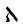 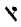 [דף עז ע"א][וילנא יג ע"א]וְעוֹד (דף עז ע"א) שְׁכִינְתָּא מִסִּטְרָא דִּנְקֻדֵּי אִיהִי בְּרַתָּא דְּקוּדְשָׁא בְּרִיךְ הוּא הֲדֹם רַגְלָיו, וּמִסִּטְרָא דְּטַעֲמֵי אִתְקְרִיאַת (וילנא יג ע"א) אֵשֶׁת חַיִל עֲטֶרֶת בַּעְלָהּ. וּבְצֵרוּפִין וְהַוְיָן אִשְׁתְּמוֹדְעַת בְּרַתָּא דְּמַלְכָּא כְּגַוְנָא דָּא הוה'י, מִסִּטְרָא דָּא אִיהִי הֲדֹם רַגְלָיו, וּמִסִּטְרָא דיהו'ה אִתְקְרִיאַת פַּרְצוּף וְאִתְקְרִיאַת אַנְפּוֹי. וּמִסִּטְרָא דִּתְרֵין נִקּוּדִין אִלֵּין דְּאִנּוּן פַּרְצוּף וְזָנָב אִתְקְרִיאַת א. בְּרֵישָׁא דִּנְקֻדָּא עִלָּאָה אִיהִי רֵישָׁא וּבִנְקֻדָּא תַּתָּאָה סֵיפָא. וְרָזָא דְּמִלָּה חָכְמָה בָּרֹאשׁ וְחָכְמָה בַּסּוֹף. בְּב' נִקּוּדִין אִלֵּין אַחֲזֵי עַל עִלַּת הָעִלּוֹת דְּאִיהוּ רִאשׁוֹן וְאַחֲרוֹן. הָדָא הוּא דִּכְתִיב (ישעיה מד) אֲנִי רִאשׁוֹן וַאֲנִי אַחֲרוֹן. וָא"ו בְּאֶמְצָעִיתָא דִּתְרֵין יוֹדִין אַחֲזֵי עַל עִלַּת כָּל עִלָּאִין דְּלֵית אֱלָהָא בַּר מִנֵּהּ. הָדָא הוּא דִּכְתִיב (שם) וּמִבִּלְעֲדַי אֵין אֱלֹהִים. וּבְגִין דִּשְׁכִינְתָּא אִיהִי כְּלִילָא מֵעִלָּאִין וְתַתָּאִין, אִתְקְרִיאַת בִּשְּׁמָא דְּעִלָּאִין וְתַתָּאִין. הָדָא הוּא דִּכְתִיב (שם מ) לְכֻלָּם בְּשֵׁם יִקְרָא. לְכֻלְּהוּ עִלָּאִין וְתַתָּאִין בִּשְׁכִינְתָּא אִתְקְרִיאוּ, דְּאִתְקְרִיאַת שָׁם דִּבְגִינֵהּ אָמַר לְמֹשֶׁה רַבֵּנוּ עָלָיו הַשָּׁלוֹם (שמות לג) וְאֶדָּעֲךָ בְּשֵׁם. אִישׁ לֹא נֶעְדָּר מִכֻּלְּהוּ עִלָּאִין וְתַתָּאִין דְּלָא אִתְקְרִיאַת בְּהוֹן. בְּעִלָּאִין הָא אוֹקִימְנָא דְּאִתְקְרִיאַת בִּשְׁמָא דְּכָל סְפִירָה וּסְפִירָה, בַּהֲוַיָּתָה בִּנְקֻדָּתָהּ וּבִשְׁמָהָן דְּכֻלְּהוּ כִּנּוּיִים. וְאִתְקְרִיאַת בִּשְׁמָא דְּתַתָּאִין כִּסֵּא שָׂרָף מַלְאָךְ אוֹפַן. כִּסֵּא, (תהלים קג) ה' בַּשָּׁמַיִם הֵכִין כִּסְאוֹ. מַאי שָׁמַיִם, דָּא עַמּוּדָא דְּאֶמְצָעִיתָא. וּבְגִין דָּא סָמִיךְ לֵהּ (שם) וּמַלְכוּתוֹ בַּכֹּל מָשָׁלָה. מִסִּטְרָא דְּשָׁמַיִם אִתְקְרִיאַת שָׁמַיְמָה. הָדָא הוּא דִּכְתִיב (בראשית טו) הַבֵּט נָא הַשָּׁמַיְמָה. וּכְמָא דְּאִיהִי אִתְקְרִיאַת בִּשְׁמָא דְּעִלָּאִין וְתַתָּאִין, הָכֵי אִתְקְרֵי עַמּוּדָא דְּאֶמְצָעִיתָא בְּעִלָּאִין וְתַתָּאִין, דְּאִיהִי בְּכֹלָּא חַד כְּמִדָּתֵהּ וְאִיהִי שִׁעוּר קוֹמָתֵהּ. וְאִתְקְרִיאַת שָׂרָף, הָדָא הוּא דִּכְתִיב (ישעיה ז) וַיָּעָף אֵלַי אֶחָד מִן הַשְּרָפִים, כְּגַוְנָא דְּמַלְאָךְ דְּאִתְקְרֵי שָׂרָף. וְאִתְקְרִיאַת מַלְאָךְ, הָדָא הוּא דִּכְתִיב (בראשית מח) הַמַּלְאָךְ הַגֹּאֵל אוֹתִי מִכָּל רָע. וַיִּסַּע מַלְאַךְ הָאֱלֹהִים. וּמַלְאַךְ פָּנָיו הוֹשִׁיעָם. וְאִתְקְרִיאַת מַלְאָךְ עַל שֵׁם מְטַטְרוֹן כַּד אִיהִי עֲבִידְתָּא בֵּהּ שְׁלִיחוּתָא דְּבַעְלָהּ. וְאִתְקְרִיאַת אוֹפַן עַל שֵׁם סנדלפו"ן כַּד שֻׁלְטָנוּתָהּ בֵּהּ עַל תַּתָּאִין. וְאִתְקְרִיאַת מֶרְכָּבָה עַל שֵׁם ד' חֵיוָן דְּמֶרְכַּבְתָּא דִּלְתַתָּא כַּד שֻׁלְטָנוּתָהּ עָלַיְהוּ. כְּמָא דְּאוֹקִימְנָא (תהלים קג) וּמַלְכוּתוֹ בַּכֹּל מָשָׁלָה. אִתְקְרִיאַת דְּמוּת אָדָם, דְּמוּת אַרְיֵה, דְּמוּת שׁוֹר, דְּמוּת נֶשֶׁר, בְּהוֹן, וּבְאִלֵּין דִּמְיוֹנוֹת אתחזיאת לְתַתָּאִין דְּאִנּוּן עֲבָדָיו הַנְּבִיאִים. הָדָא הוּא דִּכְתִיב (הושע יב) וּבְיַד נְבִיאִים אֲדַמֶּה. וְאִית נְבִיאִים דְּאִנּוּן מִמֶּרְכָּבָה עִלָּאָה דְּאִתְקְרִיאוּ בָּנִים כְּגַוְנָא דָּא, מָאן דְּדָחִיל לְקוּדְשָׁא בְּרִיךְ הוּא, שַׁרְיָא י' בְּמֹחֵהּ. וּמָאן דְּרָחִים לֵהּ שַׁרְיָא ה' בְּלִבֵּהּ. וְעַל אִלֵּין תְּרֵין אַתְוָן אִתְּמַר (דברים כט) הַנִּסְתָּרוֹת לַה' אֱלֹהֵינוּ. דְּמָאן דְּדָחִיל לְקוּדְשָׁא בְּרִיךְ הוּא, אוֹ רָחִים לֵהּ, סָתִים אִיהוּ מִבְּנֵי נָשָׁא. וְהַנִּגְלוֹת אִנּוּן ו'ה. מָאן דְּאִתְעַסָּק בַּתּוֹרָה שַׁרְיָא ו' בְּפוּמֵהּ. וּמָאן דְּעָסִיק בְּמִצְוָה שַׁרְיָא ה' בִּרְמַ"ח אֵבָרִים דִּילֵהּ. [וילנא יג ע"ב]וּמִצְוָה כְּלִילָא מִדּ' אַתְוָן כְּגַוְנָא דְּצִיצִית דְּאִתְּמַר בֵּהּ (במדבר טז) וְעָשׂוּ לָהֶם צִיצִית, וְאוֹקְמוּהּ מ"מ כָּל הַפּוֹחֵת לֹא יִפְחוֹת מִז' וְכָל הַמּוֹסִיף לֹא יוֹסִיף עַל י"ג. וְאִנּוּן חַ"י בֵּין קְשָׁרִים וְחֻלְיָן לְכֹל סִטְרָא, סַלְקִין עָ"ב, עָלַיְהוּ אִתְּמַר (ישעיה טז) וְהוּכַן בַּחֶסֶד כִּסֵּא, חֶסֶ'ד בְּגִימַטְרִיָּא עָ"ב. וּבוּצִינָא קַדִּישָׁא אָמַר כָּל מָאן דְּמַנַּח תְּפִלִּין וְצִיצִית כְּאִלּוּ מְקַיִּם תַּרְיַ"ג מִצְוֹת דְּאוֹרַיְתָא. וְלֹא עוֹד אֶלָּא בְּצִיצִית כְּאִלּוּ מְתַקֵּן כֻּרְסֵא לְקוּדְשָׁא בְּרִיךְ הוּא. בִּתְפִלִּין דְּאִנּוּן שֵׁם יהו'ה כְּאִלּוּ נָחִית יהו'ה עַל כֻּרְסֵא. אִי הָכֵי אַמַּאי אִתְּמַר אֵין חָבוּשׁ מַתִּיר עַצְמוֹ מִבֵּית הָאֲסוּרִים. אֶלָּא וַדַּאי תְּרֵין רָזִין עִלָּאִין הָכָא. חַד דְּפֻרְקָנָא דְּעַמּוּדָא דְּאֶמְצָעִיתָא וּשְׁכִינְתָּא וְאַבָּא וְאִימָּא דְּאִנּוּן יהו'ה, לֹא תַּלְיָא אֶלָּא בְּעִלַּת כָּל עִלָּאִין, דְּאִיהוּ מֻפְלָא וּמְכֻסֶּה בְּכִתְרָא עִלָּאָה. וְחַד דְמִסִּטְרָא דְּצַדִּיקִים גְּמוּרִים לָאו אִיהוּ חָבוּשׁ וְאָסוּר בְּגָלוּתָא, אֶלָּא אִיהוּ אָסוּר וְחָבוּשׁ עִמָּהֶם בִּרְחִימוּ, קָשִׁיר עִמְּהוֹן בַּחֲבִיבוּתָא. הָדָא הוּא דִּכְתִיב (בראשית מד) וְנַפְשׁוֹ קְשׁוּרָה בְּנַפְשׁוֹ. חָבוּשׁ עִמְּהוֹן בְּכֻרְסֵא דִּמְתַקְּנִין לֵהּ, וּבְמֶרְכָּבָה דִּילֵהּ בְּכַמָּה שִׁירִין וְתֻשְׁבְּחָן, דְּקָא נַחְתִּין עָלַיְהוּ כַּמָּה מַשִּׁרְיָן דְּקוּדְשָׁא בְּרִיךְ הוּא. דְּאִתְּמַר בְּהוֹן (יחזקאל א) וָאֶשְׁמַע אֶת קוֹל כַּנְפֵיהֶם. וּבְיִשְׁתַּבַּח אַתְיָן שְׂרָפִים, נַחְתִּין לֵהּ בְּכַמָּה מַשִּׁרְיָן, דְּאִנּוּן שְׂרָפִים וְחַיּוֹת וְאוֹפַנִּים. וּבִצְלוֹתָא קוֹל דְּמָמָה דַּקָּה. כְּמַה דְּאוֹקְמוּהּ (מלכים א, יח) וְהִנֵּה (ה' עוֹבֵר) רוּחַ גְּדוֹלָה וְחָזָק מְפָרֵק (וילנא יג ע"ב) הָרִים וְגוֹ'. דִּצְלוֹתָא בַּחֲשַׁאי אִיהִי קוֹל דְּמָמָה דַּקָּה. וּבְגִין דְּתַמָּן אָתָא מַלְכָּא, צָרִיךְ לְמֵיקָם בְּגִינֵהּ. וּבְגִין דָּא אִתְקְרִיאַת צְלוֹתָא עֲמִידָה. וּבְגִין דָּא חַי עָלְמִין כָּלִיל חַ"י בִּרְכָּאן, בֵּהּ מִתְיַחֵד קוּדְשָׁא בְּרִיךְ הוּא וּשְׁכִינְתֵּהּ. יאהדונהי דְּסָלִיק בְּחֻשְׁבַּן אָמֵן. וּבֵהּ צָרִיךְ לְמִכְרַע עַד שֶׁיִּתְפַּקְּקוּ חַ"י חֻלְיוֹת שֶׁבַּשִּׁדְרָה. וְהָכֵי אוֹקְמוּהּ מָארִי מַתְנִיתִין. [דף עז ע"ב]וּבִתְלָת קַדְמָאִין צָרִיךְ לְתַקְּנָא שִׁבְחוֹי, לְאַעֲלָא לְתַרְעָא דְּמַלְכָּא בְּהֵיכָלֵהּ, דְּאִיהִי אדנ'י, דְּהָכֵי סָלִיק הֵיכָ"ל כְּחֻשְׁבַּן אֲדֹנָ"י. בָּתַר דְּעָאל תַּמָּן וְיִשְׁאַל שְׁאֵלָתוֹי בי"ב בִּרְכָּאן דְּאִנּוּן ו'ו. לְבָתַר (עז ע"ב) יַהֲבִין לֵהּ שְׁאֵלָתוֹי בִּתְלָת בַּתְרָאִין, דְּתַמָּן צַדִּיק בֵּין תְּרֵין שִׂפְוָן לְשׁוֹן לִמּוּדִים, וּבֵהּ שְׁכִינְתָּא אִיהִי קַבָּלָה. מִסִּטְרָא דְּאִלֵּין צַדִּיקַיָּא אִיהוּ אָסוּר וְחָבוּשׁ, דִּמְתַקְּנִין לֵהּ כֻּרְסֵא עִם מֶרְכַּבְתָּא דִּילֵהּ וּמַשִּׁרְיָתָה, מִסִּטְרָא דְּעֵץ הַחַיִּים. אֲבָל מִסִּטְרָא דְּעֵץ הַדַּעַת טוֹב וָרָע, דְּקָשִׁיר לוֹן בַּיֵּצֶר הַטוֹב לְמֶהֱוֵי עֵזְר בַּהֲדַיְהוּ, וְקָשִׁיר לֵהּ לַיֵּצֶר הָרָע לְמֶהֱוֵי כַּחֲמוֹר לְמַשּאוֹי תְּחוֹתַיְהוּ, חֲמוֹר נוֹשֵׂא סְפָרִים. מִסִּטְרָא דְּבֵינוֹנִים אִיהוּ אָסוּר וְחָבוּשׁ בְּגָלוּתָא. דְּעָלַיְהוּ אִתְּמַר בְּיוֹמִין דְּחֹל הָיָה כְּשׁוֹר לַחֲרֹשׁ וְכַחֲמוֹר לְמַשּאוֹי. בְּרַשִּׁיעַיָּא אִתְּמַר (איכה א) נְתָנַנִי ה' בְּיָדִי לֹא אוּכַל קוּם. דִּרְצוּעִין דִּתְפִלִּין אִנּוּן כַּחֲבָלִים לְקַרְנוֹי דְּסַמָּאֵ"ל, שׁוֹר מוּעָד, דְּלָא יְשֵׁיצֵי לוֹן. וּתְפִלָּה דְּיָד קָשִׁיר לְרַגְלוֹי. וּמָאן דְּלָא מָנַח תְּפִלִּין, עָלֵהּ אִתְּמַר מִשּׁוֹר מוּעָד הַרְחֵק מִמֶּנּוּ כִּמְלֹא עֵינָיו, דְּמִנֵּהּ תַּלְיָן אֲבוֹת נְזִיקִין. צִיצִית מַשּאוֹי עַל חֲמוֹר נוֹאֵף. נָחָשׁ בְּגִינֵהּ אִתְּמַר אֲפִלּוּ נָחָשׁ כָּרוּךְ עַל עֲקֵבוֹ לֹא יַפְסִיק. וְד' בָּתֵּי תְּפִלִּין אִנּוּן כְּהֵיכָלָא לְד' אַתְוָן. מָאן הֵיכָלָא, דָּא אֲדֹנָ"י, דְּהָכֵי סָלִיק כְּחֻשְׁבַּ"ן הֵיכָ"ל. וְאִנּוּן ד' פַּרְשַׁיָּן, ד' אַתְוָן דיהו"ה, כַּגְּוָנָא דְּאַנְפִּין דְּחֵיוָן. וּבָתִּים ד' לָקֳבֵל גַּדְפִּין דְּחֵיוָן, וְאִנּוּן כְּגַוְנָא דְּנִקּוּדִין וְאַתְוָן, דְּאִנּוּן דְּכַר וְנוּקְבָא. תְּרֵין רְצוּעִין לָקֳבֵל כַּנְפֵי יוֹנָה. רְצוּעָה דְּיָד לְקַשְׁרָא לָהּ, וְדָא שְׁכִינְתָּא דְּאִתְּמַר בָּהּ יוֹנָתִי. וּתְרֵין אִנּוּן יוֹנִים דְּכַר וְנוּקְבָא. מָאן דְּבָעֵי לְצַיְּדָא לֵהּ צֵדָה דְּתַרְוַיְהוּ, נָטִיל נוּקְבָא וְקָשִׁיר לָהּ עִמֵּהּ, וּמִיָּד יִקְרֵי לִדְכוּרָא וְיֵתֵי. וְהָכֵי צְרִיכִין יִשְׂרָאֵל לְנַטְלָא יוֹנָה קַדִּישָׁא, מִצְוָה, שְׁכִינְתָּא, לְקַשְּׁרָה לָהּ בְּקִשּׁוּרָא דִּתְפִלִּין. וּמִיָּד יְקָרֵי לְבַעְלָהּ, דְּאִיהוּ יִשְׂרָאֵל דִּלְעֵלָּא, עַמּוּדָא דְּאֶמְצָעִיתָא. וּבְגִין דָּא תַּקִּינוּ לְמִקְרֵי שְׁמַע יִשְׂרָאֵל בְּקָלָא עִם מִצְוַת תְּפִלִּין. וּמִיָּד דְּנָחִית לְגַבָּהּ, צָרִיךְ לְקַשְּׁרָא לֵהּ עִמֵּהּ, לְמֶהֱוֵי חָבוּשׁ עִמֵּהּ בִּרְצוּעָה דִּתְפִלִּין דְּיָד, כְּמָא דְּאוֹקְמוּהּ מ"מ. (יחזקאל כד) פְּאֵרְךָ חָבוּשׁ עָלֶיךָ, אֵלּוּ תְּפִלִּין כְּמָא דְּאוֹקְמוּהּ לְעֵיל. וּמִיָּד דְּקָשִׁיר לוֹן צָרִיךְ לְיַחֲדָא לוֹן בְּיִחוּדָא דְּאֶחָד, א"ח עִם ד', דְּאִיהִי כְּלִילָא מֵאַרְבַּע פַּרְשִׁיַּן דִּתְפִלִּין, וְאִיהִי רְבִיעִית לְד' אַתְוָן דְּקוּדְשָׁא בְּרִיךְ הוּא. ה' רְבִיעָאָה, שְׁלִימוּ דְּשֵׁם יהו'ה, וְאִיהִי קוֹצָא דְּאָת דָּלֶ"ת, עֲשִׂירִית לא"ח, דְּאִיהוּ תֵּשַׁע בְּחֻשְׁבָּן, וּבָהּ אִשְׁתְּלִים לַעֲשָׂרָה. כְּגַוְנָא דָּא יוּ"ד הֵ"א וָא"ו הֵ"א, וְהָא אוֹקְמוּהּ. וּבְגִין דָּא תַּקִּינוּ לְמִקְרֵי קְרִיאַת שְׁמַע בִּתְפִלִּין. וְאוֹקְמוּהּ מ"מ, דְּמָאן דְּקָארֵי קְרִיאַת שְׁמַע בְּלֹא תְּפִלִּין, כְּאִלּוּ סָהִיד סַהֲדוּתָא דְּשִׁקְרָא. וְקִשּׁוּרָא דְּקוּדְשָׁא בְּרִיךְ הוּא וּשְׁכִינְתָּא, צַדִּיק. אוֹת דִּתְפִלִּין. וּבְהַהוּא זִמְנָא דְּקָשִׁיר לוֹן בֵּהּ לְקוּדְשָׁא בְּרִיךְ הוּא וּשְׁכִינְתֵּהּ, מָאן דְּשָׂח בֵּינְתַיִם עֲבֵרָה הִיא בְּיָדוֹ. [וילנא יד ע"א]וּתְפִלִּין דְּרֵישָׁא אִיהוּ תְּפִלִּין אִימָּא (דְּקַשְּׁרַת לֵהּ לְקוּדְשָׁא בְּרִיךְ הוּא) דְּקוּדְשָׁא בְּרִיךְ הוּא. עֲלָהּ אִתְּמַר וּבִזְרוֹעַ עֻזּוֹ, כְּמָא דְּאוֹקְמוּהוּ מ"מ (ישעיה סב) נִשְׁבַּע ה' בִּימִינוֹ זוֹ תּוֹרָה, וּבִזְרוֹעַ עֻזּוֹ אֵלּוּ תְּפִלִּין שֶׁבָּרֹאשׁ. גְּבוּרָה אִיהִי זְרוֹע דִּילֵהּ וְאִיהִי (וילנא יד ע"א) עֻזּוֹ, וְהָא אוֹקְמוּהּ, וּשְׁכִינַת עֻזּוֹ בְּגַבְהֵי מְרוֹמִים הוּא אֱלֹהֵינוּ. מִסִּטְרָא דִּילֵהּ תְּפִלָּה דְּיָד אֵינָהּ מְעַכֶּבֶת שֶׁל רֹאשׁ וְכוּ', דְּכָל חַד אִיהִי מִצְוָה בִּפְנֵי עַצְמָהּ. מִסִּטְרָא דְּאִמָּא אִנּוּן הֲוָיוֹת בְּאֶמְצַע כְּמָא דְּאוֹקְמוּהּ. וְהָא אִתְּמַר. וּבְגִין דְּלָא בְּקִיאִין אִלֵּין דְּדָרָא בַּתְרָאָה, שַׁוְיָן תְּרֵין זוּגִין דִּתְפִלִּין, דְּלָא יַדְעִין בְּרָזָא דָּא [דתרוויהו אצטריכו (כ"ה הנוסחא בס' מצת שמורים ע"ש)].וְעוֹד מָאן דְּשַׁוֵּי תְּפִלִּין כַּדְקָא חֲזֵי, הַאי אִיהוּ מְקַיִּם מִצְוָה בְּמַאֲמָרָהּ. וּכְגַוְנָא דְּצַדִּיק אִיהוּ אוֹת דְּאָחִיד בֵּין קוּדְשָׁא בְּרִיךְ הוּא וּשְׁכִינְתֵּהּ, הָכֵי אִיהוּ אָחִיד בְּתַרְוַיְהוּ בְּחַ"י בִּרְכָּאן דִּצְלוֹתָא. וְאִתְּמַר בִּתְפִלִּין שָׂח בֵּינְתַיִם עֲבֵרָה הִיא בְּיָדוֹ. וְאִתְּמַר בִּצְלוֹתָא וַאֲפִלּוּ נָחָשׁ כרוך עַל עֲקֵבוֹ לֹא יַפְסִיק. זַכָּאָה פּוּמָא דְּבִצְלוֹתָא עָבִיד בֵּהּ מִשְׁכָּב לִשְׁכִינְתָּא, וְהָא אִיהוּ (תהלים סח) אֵם תִּשְׁכְּבוּן בֵּין שְׁפַתָּיִם, דִּבְהוֹן אֲדֹנָי שְׂפָתַי תִּפְתָּח לְמִשְׁכְּבָא בְּהוֹן אִימָּא עִלָּאָה דְּאִתְּמַר בַּהּ (דברים כב) וְהָאֵם רוֹבֶצֶת עַל הָאֶפְרוֹחִים. דִּבְזִמְנָא דְּאִיהִי פְּרִישַׁת גַּדְפָּהָא עַל גּוֹזָלַיָּא, דְּאִנּוּן יִשְׂרָאֵל, בְּשַׁבָּתוֹת וְיוֹמִין טָבִין כְּמָא דְּאוֹקְמוּהּ הַפּוֹרֵשׂ סֻכַּת שָׁלוֹם עָלֵינוּ, אִשְׁתְּכָחוּ בְּחֵירוּ מִכָּל אֻמִּין דְּעָלְמָא פָּלְחֵי כּוֹכְבַיָּא. וּבְגִין דָּא בְּשַׁבָּתוֹת וְיוֹמִין טָבִין דְּאִיהִי רוֹבֶצֶת עַל יִשְׂרָאֵל, לֵית לוֹן דְּחִילוּ מִכָּל מְקַטְרְגִין דְּעָלְמָא. וְכַד יֵיתֵי יוֹמִין דְּחֹל אִתְּמַר בּוֹ (שם) שַׁלַּח תְּשַׁלַּח אֶת הָאֵם.[דף עז ע"ג]וּמַאי אִית בֵּין שְׁכִינְתָּא עִלָּאָה לְתַתָּאה, דְּכֹלָּא חַד, אֶלָּא שְׁכִינְתָּא תַּתָּאָה אִיהִי כְּיוֹנָה, וְאִתְּמַר בָּהּ (תהלים סח) כַּנְפֵי יוֹנָה נֶחְפָּה בַּכֶּסֶף, צָרִיךְ לְכַסָּאָה לָהּ, דְּאִיהִי יִרְאָה וּדְחִילוּ אִשְׁתְּכַח מִסִּטְרָאָה. בְּגִין דְּאִנְטִילַת מִסִּטְרָא דִּגְבוּרָה, דְּתַמָּן סַמָּאֵ"ל לְמִתְבַּע דִּינִין. וּבְגִין דָּא צָרִיךְ לְכַסָּאָה לָהּ מִכַּמָּה מָארֵי דְּדִינִין, דְּלָא אִשְׁתְּמוֹדְעִין בֵּהּ. וּבְמַאי, בְּכֶסֶף, דְּאִיהוּ יְמִינָא. דִּבְגִינֵהּ אִתְּמַר כָּל הָעוֹסֵק בַּתּוֹרָה בַּלַּיְלָה הַקּוּדְשָׁא בְּרִיךְ הוּא מוֹשֵׁךְ עָלָיו שֶׁל חוּט חֶסֶד בַּיּוֹם. וּבְגִין דָּא נֶחְפָּה בַּכֶּסֶף לְרַשְּׁמָא לָהּ מִסִּטְרָא דְּרַחֲמֵי, דְּלָא יִשְׁתְּמוֹדָעִין בָּהּ מָארֵי דְּדִינָא. אֲבָל אִימָּא עִלָּאָה אִיהִי כְּנִשְׁרָא דְּלָא דְּחִילַת מִכָּל עוֹפִין דִּלְעֵלָּא. וְגַדְפִּין דִּילַהּ אִנּוּן מִסּוֹף עָלְמָא וְעַד סוֹף (דף עז ע"ג) עָלְמָא. וּבְגִינַהּ אִתְּמַר (דברים לב) כַּנֶּשֶׁר יָעִיר קִנּוֹ, וְדָא יְרוּשָׁלַםִ. וְעָלֵהּ אִתְּמַר (שם כב) כִּי יִקָּרֵא קַן צִפּוֹר. דְּקֵן דִּילַהּ אִיהִי יְרוּשָׁלַםִ דִּלְעֵלָּא. וְקֵן דְּצִפּוֹר יְרוּשָׁלַםִ דִּלְתַתָּא. זַכָּאָה פּוּמָא דְּאִיהוּ קֵן דִּילַהּ. זַכָּאָה אוֹרַיְתָא וּצְלוֹתָא דְּאִיהִי קֵן לָהּ. זַכָּאָה נִשְׁמָתָא דְּאִיהִי קֵן דִּילַהּ. דְּכַד אִיהִי מְקַנְּנָא תַּמָּן לֹא דְּחִילַת מִכָּל מְקַטְרְגִין דְּעָלְמָא. וּבְגִין דָּא אִתְקְרִיאַת נִשְׁמַת כָּל חַי. אִיהִי מְקַנֶּנֶת בִּצְלוֹתָא דְּשַׁבָּת, וְצַדִּיק מִסִּטְרָא דִּילֵהּ אִתְקְרֵי יוֹם הַשְּׁבִיעִי, כַּד חָשְׁבִין יוֹמִין מֵאִימָּא עִלָּאָה. וְאִיהִי יוֹמָא קַדְמָאָה דְּפֶסַח וְיוֹמָא קַדְמָאָה דְּסֻכּוֹת. וּשְׁכִינְתָּא תַּתָּאָה חַג שְׁמִינִי עֲצֶרֶת וְאִיהִי יוֹם מַתַּן תּוֹרָה וְאִיהִי יוֹם הַכִּפּוּרִים. כָּל צְלוֹתִין דְּכָל שַׁבָּתוֹת וְיוֹמִין טָבִין צְרִיכִין לְמֶעֱבַד לַהּ. וְהַאי אִיהוּ דְּאָמַר קְרָא (ויקרא כג) אֵלֶּה מוֹעֲדֵי ה' מִקְרָאֵי קֹדֶשׁ אֲשֶׁר תִּקְרְאוּ אוֹתָם בְּמוֹעֲדָם. מַאי מוֹעֲדָם, אִימָּא עִלָּאָה. וְצָרִיךְ לְאַכְלְלָא בָּהּ עֶשֶׂר סְפִירוֹת. וְכַד אִיהִי סְלִיקַת, אִיהִי סְלִיקַת עַל עַמּוּדָא דְּאֶמְצָעִיתָא. וּבְגִין דָּא אָמַר שְׁלֹמֹה (משלי ל) דֶּרֶךְ הַנֶּשֶׁר בַּשָּׁמַיִם, עֲבִידַת אוֹרְחָא תַּמָּן, וְלֹא אִשְׁתְּמוֹדְעַת בֵּהּ אֶלָּא לְבַעְלָהּ, וַיֵּדַע אָדָם עוֹד אֶת אִשְׁתּוֹ, אֶלָּא דְּסָלִיק לַהּ עִטְרָא עַל רֵישֵׁהּ, תְּפִלִּין עַל הָרֹאשׁ. וְכַד סְלִיקַת כַּמָּה חַיָּלִין סְלִיקִין עִמַּהּ, וְכַד נְחִיתַת כַּמָּה חַיָּלִין נַחְתִּין עִמָּהּ, וְאִתְקְרִיאוּ נְשָׁמוֹת יְתֵרוֹת דְּיַרְתִין עַמָּא קַדִּישָׁא. וּבְהוֹן אִית לוֹן נַיְיחָא לְיִשְׂרָאֵל בְּשַׁבָּתוֹת וְיוֹמִין טָבִין. וְיוֹנָה קַדִּישָׁא בְּכָל שִׁית יוֹמִין דְּחֹל אַזְלָא מְנַדְּדָא מִדּוֹךְ לְדוֹךְ. וְאִם אַשְׁכְּחַת צַדִּיק בְּעָלְמָא אִתְדַּבְּקַת בֵהּ. אִם לָאו, אִתְחַזְרַת לְקִנָּהָא וְאִתְטַמְּרָה תַּמָּן, בְּהַהוּא אֲתַר דְּאִתְקְרֵי קַן צִפּוֹר. וּמַאי נִיהוּ קֵן דִּילַהּ מְטַטְרוֹ"ן דִּי שְׁמֵהּ שַׁדָּ"י, דְּאִיהוּ נָטִיר תַּרְעָא דְּאִתְּמַר בֵּהּ (תהלים קיח) זֶה הַשַּׁעַר לַה'. וּבְגִין דָּא בִּמְזוּזָה, שַׁדָּי מִלְּבַר, יהו'ה מִלְּגָאו. דשס"ה מַלְאֲכֵי חַבָּלָה אִנּוּן כְּחֻשְׁבַּן יוֹמֵי שִׁתָּא שס"ד, חָסֵר חַד דָּא אִיהוּ יוֹם הַכִּפּוּרִים, דְּלֵית לַשָּטָן שׁוֹלְטָן עָלֵהּ, הַשָּטָן הָכֵי סָלִיק שס"ד. בַּאֲתַר דִּמְזוּזָה תַּמָּן, לֹא אִית לֵהּ רְשׁוּ לְקָרְבָא. וּבְגִין דָּא (דברים יא) וּכְתַבְתָּם עַל מְזוּזוֹת בֵּיתֶךָ מְזוּזֹת, זָז מָוֶת. וּבְגִין דָּא, כַּד לָא אַשְׁכַּחַת אֲתַר, אִתְחַזְרַת לְקִנָּהָא דְּאִיהוּ מְטַטְרוֹ"ן, דְּחֻשְׁבָּנֵהּ שַׁדָּ"י, דְּתַמָּן יהו'ה מָארֵי דְּיוֹנָה קַדִּישָׁא. [וילנא יד ע"ב]ּבְשַׁבָּת דְּתַמָּן צַדִּיק, וַתָּבֹא אֵלָיו הַיּוֹנָה לְעֵת עֶרֶב. בְּגִין דְּאִיהוּ יִחוּדָא דְּקוּדְשָׁא בְּרִיךְ הוּא וּשְׁכִינְתֵּהּ. וְכַד אִית צַדִּיק לְתַתָּא, אִיהוּ בַּאֲתַר דְּיוֹם הַשַּׁבָּת, דְּאִיהוּ שַׁדָּי דִּלְעֵלָּא, וּבֵהּ אִתְיַחֲדַת עם קוּדְשָׁא בְּרִיךְ הוּא, וְתַמָּן אַשְׁכַּחַת נַיְיחָא, וְלָא אַזְלַת מְטַלְטְלָא מִדּוֹךְ לְדוֹךְ וּמֵאֲתַר לַאֲתַר. וּמָאן אִיהוּ צַדִּיק דְּאִיהִי אִתְדַּבְּקַת בֵּהּ, הַהוּא דְּאִיהוּ כְּלִיל מִכָּל מִדּוֹת דְּקוּדְשָׁא בְּרִיךְ הוּא. (וילנא יד ע"ב) דְּאִתְּמַר בֵּהּ וַיְכֻלּוּ כָּלִיל כֹּלָּא. דְּכָל סְפִירָן בֵּהּ אִתְכְּלִילוּ, דְּאִיהוּ חָסִיד וְגָמִיל חֶסֶד עִם שְׁכִינְתָּא, וְיָהִיב לָהּ תֻּקְפָא בִּגְבוּרָה, וְהָכֵי בְּכָל סְפִירָה וּסְפִירָה, יָהִיב לָהּ תֻּקְפָא. אִיהִי אִתְדַּבְּקַת וְלֹא תָּזוּז מִנֵּהּ בְּכָל שִׁית יוֹמֵי שַׁבְּתָא. וּבְגִינֵהּ אִתְּמַר עַל צַדִּיק אחד הָעוֹלָם עוֹמֵד. אִיהוּ עַמּוּד סָבִיל כֹּלָּא. וּבֵהּ כַּנְפֵי יוֹנָה נֶחְפָּה בַּכֶּסֶף אִיהִי מְכַסִּיאַת עָלֵהּ בְּגַדְפָּהָא, וְאַגִּינַת עָלֵהּ מִכָּל מְקַטְרְגִין דְּעָלְמָא. וּבְגִינֵהּ אִתְּמַר (תהלים כה) לֹא יִתֵּן לְעוֹלָם מוֹט לַצַּדִּיק. לֹא יְאֻנֶּה לַצַּדִּיק כָּל אָוֶן. לֹא רָאִיתִי צַדִּיק נֶעֱזָב וְזַרְעוֹ מְבַקֵּשׁ לָחֶם. וּבֵהּ אִתְחֲזֵי קֶשֶׁת דְּפֻרְקָנָא בְּגַוְנוֹי נְהִירִין. וּמִיָּד (בראשית ט) וּרְאִיתִיהָ לִזְכֹּר בְּרִית עוֹלָם. וְלֹא תֵצֵא כְּצֵאת הָעֲבָדִים מִסִּטְרָא דְּקֶשֶׁת דְּאִיהוּ עֶבֶד. וְעוֹד זַרְקָא. הָא אֵלִיָּהוּ נָחִית וְכַמָּה מַשִּׁרְיָן עִמֵּהּ דְּמַלְאָכִין וְנִשְׁמָתִין. פָּתַח וְאָמַר, בּוּצִינָא קַדִּישָׁא, הָא כַּמָּה מַשִּׁרְיָן דְּמַלְאֲכֵי חַבָּלָה קָא מַחְתִּין עַל עָאנָא. אִימָּא לְרָעֲיָא דְּזָרִיק אַבְנָא מִקִּירְטָא קַדִּישָׁא לְגַבַּיְהוּ. (חסר כאן) אִתְרְמִיז בְּכֶתֶר עִלָּאָה כְּגַוְנָא דָּא יוּ'ד הֵ'י וָא'ו הֵ'י דְּסָלִיק אֶהְיֶה תְּלָת זִמְנִין. וְאִיהוּ אֲשֶׁ"ר, רֹא"שׁ דְּאֶהְיֶ"ה אֶהְיֶ"ה, כְּלָלָא דְּמ"ב. וְאִיהוּ כָּלִיל עֶשֶׂר אֲמִירָן. כְּגַוְנָא דָּא אָלֶ"ף הֵ"א יוּ"ד הֵ"א. [דף עז ע"ד]וְכַמָּה אִנּוּן סְפִירָן פְּנִימָאִין וְכַמָּה סְפִירָן אֲחוֹרִיִּים, וְאִנּוּן דָּא עַל גַּב דָּא. הָדָא הוּא דִּכְתִיב כִּי גָּבֹהַּ מֵעַל גָּבֹהַּ שׁוֹמֵר וּגְבוֹהִים עֲלֵיהֶם. וּבְגִינַיְהוּ אִתְּמַר וְכַמָּה פָּנִים לַפָּנִים הַנִּרְאִים, וְכַמָּה אֲחוֹרִיִּים לַאֲחוֹרִים דְּלָאו הַנִּרְאִים, וְאִנּוּן פְּנִימִיִּים אִלֵּין: יוּ'ד הֵ'י וָא'ו הֵ'י. יוּ'ד הֵ'י וָי'ו הֵ'י. יוּ'ד הֵ'א וָא'ו הֵ'א. אֲחוֹרִים אִנּוּן: י' י'ה יה'ו יהו'ה, א' א"ה אה"י אהי'ה, א' א'ד אד'נ אדנ'י. כַּד אִנּוּן פְּנִימִיִּים מִלְּעֵלָּא, כְּגוֹן טַעֲמֵי עַל אַתְוָן, אִנּוּן דְּכוֹרִין. וְכַד פְּנִימִיִּים אִנּוּן לְתַתָּא, כְּגוֹן נִקּוּדִין תְּחוֹת אַתְוָן, אִנּוּן נוּקְבִין. וְכֻלְּהוּ אִשְׁתְּמוֹדָעוּ בְּרָזָא דָּא. כַּד אֶהְיֶ'ה עַל יהו'ה אִנּוּן נוּקְבָא כֶּתֶר יִתְּנוּ לְךָ ה' אֱלֹהֵינוּ. וּבְכָל אֲתַר כֶּתֶר אִימָּא, וְתַרְוַיְהוּ אִתְרְמִיזוּ בְּשֵׁם אֲדֹנָ"י, א' אֶהְיֶ'ה, י' יהו'ה. וְהָכֵי כַּד אדנ'י עַל יהו'ה אִיהוּ נוּקְבָא, בַּת. כְּגַוְנָא דְּטִפָּה דִּדְכוֹרָא כַּד אַקְדִּים לְטִפָּה דְּנוּקְבָא, אִיהוּ בַּת. וְכַד נוּקְבָא אַקְדִימַת לִדְכוֹרָא אִיהוּ בֵּן. הָדָא הוּא דִּכְתִיב (עז ע"ד) (בראשית ב) בְּיוֹם עֲשׂוֹת יהו'ה אֱלֹהִי"ם אֶרֶץ וְשָׁמַיִם. וּבְגִין דָּא עֶשֶׂר סְפִירוֹת מִסִּטְרָא דְּאֶהְיֶה מַתְחִילִים בְּאָת א', וְאִיהוּ כ', כֶּתֶר, כְּחֻשְׁבַּן הָיָּ'ה, וּמִתְפַּשְּׁטִין מִנֵּהּ עֶשֶׂר הַוְיָן, וְאִנּוּן הֹוֶה הָיָה אֶהְיֶה, כְּגַוְנָא דְּאַתְוָן דְּאִנּוּן יְהוָֹ"ה מֶלֶךְ יְהוָֹ"ה מֶלֶךְ יְהוָֹ"ה יִמְלֹךְ, הֹוֶה הָיָה וְיִהְיֶה, דִּנְקֻדָּה דִּלְהוֹן דַּהֲוָיָה דָּא מַסְהִיד עַל עִלַּת כָּל עִלָּאִין, דְּאִיהוּ הָיָה קֹדֶם כֹּל הֲוָיָה, וְיִהְיֶה בָּתַר כָּל הֹוֶה עַד אֵין סוֹף. וּמִסִּטְרָא דַּאֲדֹנָ"י אִתְקְרֵי אֵין דְּאִתְרְמִיז בַּאֲדֹנָ"י דְּאַסְהִיד עָלֵהּ דְּאִיהוּ אַחֲרִית עַד אֵין סוֹף וְתַכְלִית. וְאֶהְיֶ'ה סָהִיד עַל קַדְמוּתוֹ דְּלֵית קַדְמוֹן עָלֵהּ.[וילנא טו ע"א]וְסִימָנִיךְ דַּאֲחוֹרַים א"י א"י. אֶהְיֶ"ה יְהוָֹ"ה אֲדֹנָ"י יְהוָֹה. אִנּוּן עֲשָׂרָה עֲשָׂרָה אַרְבַּע אַרְבַּע. אַרְבַּע רָשֻׁיּוֹת דְּשַׁבָּת דְּלֵית זָר בֵּינַיְהוּ, וְאִנּוּן תְּרֵין. דְּכַר וְנוּקְבָא חַד לִימִינָא. וּדְכַר וְנוּקְבָא חַד לִשְׂמָאלָא. וּפָנַי לֹא יֵרָאוּ, י'א י'א, יְהוָֹה אֱלֹהֵינוּ יְהוָֹה אֶחָד. וְכָל שְׁמָא רָחְבּוֹ אַרְבַּע וְגָבְהוֹ עֲשָׂרָה. וְסַלְקִין אַרְבַּע אַרְבַּע לע"ב. וְתַלְיָן מֵעֶשֶׂר, כְּגַוְנָא דָּא יוּ"ד הֵ"י וָי"ו הֵ"י. וְאִנּוּן יוּ"ד עֶשְׂרִין. ה'י ה'י תְּלָתִין. וָי"ו עֶשְׂרִין וּתְרֵין. סַלְקִין ע"ב. כְּגַוְנָא דְּעֶשֶׂר אַתְוָן דְּאִנּוּן י' י'ה יה'ו הו'ה וְסַלְקִין לע"ב. לֵית (וילנא טו ע"א) שְׁמָא בֵּין מע"ב בֵּין ממ"ב דְּלָא תַּלְיָא מֵעֶשֶׂר סְפִירָן. כְּגַוְנָא דְּכָל סְפִירָה אִתְכְּלִילָא מֵעֶשֶׂר סְפִירָן. אֲבָל עכ"ד דְּתַלְיָן מֵעֶשֶׂר סְפִירָן, כָּל שְׁמָהָן צָרִיךְ כָּל חַד לְאִשְׁתְּמוֹדְעָא לֵהּ בִּסְפִירָה דִּילֵהּ. כְּגוֹן חֶסֶ'ד דְּסָלִיק ע'ב, בֵּהּ צָרִיךְ לְאִשְׁתְּמוֹדְעָא ע'ב הֲוָיוֹת דְּאִשְׁתְּכָחוּ מִשְּׁמָא דָּא, דְּאִיהוּ יוּד הֶי וָיו הֶי וְאִלֵּין אִנּוּן (אמ"ז: עיין בתיקונים ת"א יש עוד ב' נוסחאות אחרות. גם בס' הפרדס שער פרטי השמות דף קכ"ג יש דרך אחר. ואולי שהם בחינות שונות זו מזו אבל מה שצ"ע הוא שלא יש בנוס' זה כי אם ע"א שמות).יהו 	הוה 	והי 	היה 	והו 	הוי 	ויו 	יוה 	והו 	ויה 	יהי 	היו יוי 	הוה 	והו 	והי 	ויו 	יוי 	היו 	יהה 	הוי 	והה  	הוו  ויה יוויוה 	ויי 	יהו 	היי 	ייה 	יהה 	והה 	יוו 	ויי 	ההי 	יוה  ההוויה 	היו 	ווי 	יהו 	ייו 	ייה 	הוי 	ההי 	ייה  ווה ההו 	ייו ווי היוווה 	יהו 	ייה 	הוי 	והי 	ייו 	ייה 	הוי 	ייו 	ייה 	הוי והי ייוייו 	ויי 	ההו 	ייה 	(והה) 	ווה 	ההו 	ייו 	ויוהָא הָכָא עָ"ב הַוְיָן, דְּאִתְּמַר בְּהוֹן יְהִי כָּךְ וִיהִי כָּךְ. אִלֵּין אִנּוּן בִּנְיָנָא דְּנִשְׁמָתָא. וְעָלַיְהוּ אִתְּמַר (תהלים כט) אָמַרְתִּי עוֹלָם חֶסֶד יִבָּנֶה. כָּל י' אִיהִי אַבְנָא וְאִיהִי יְסוֹדָא דְּבִנְיָנָא מִסִּטְרָא דְּצַדִּיק יְסוֹד עוֹלָם, דְּאִיהוּ יוֹם הַז' דְּבֵהּ וַיְכֻלּוּ, אִיהוּ כָּלִיל עָ"ב הֲוָיוֹת. וְכָל ה' בִּנְיָנָא דְּבֵיתָא. כְּגוֹן בְּחָכְמָה יִבְנֶה בַּיִת. דְּצַדִּיק קִשּׁוּרָא דִּילֵהּ בְּחָכְמָה דְּאִיהִי י' עִלָּאָה. וְצַדִּיק אִיהוּ י' זְעֵירָא. שְׁכִינְתָּא תַּתָּאָה בֵּית ה' תַּתָּאָה וְדָא אִתְבְּנִיאַת בְּה' עִלָּאָה. ו' עַמּוּד סָבִיל כֹּלָּא וְאִיהוּ עַמּוּדָא דְּאֶמְצָעִיתָא אָרֹךְ בֵּין אַבָּא וְאִמָּא. וְאִיהוּ ו' זְעֵירָא בְּצַדִּיק. ה' דְּאִיהִי בֵּית ב'. אֶלָּא כְּגַוְנָא דְּאִית ג' גגין בְּדָא, הָכֵי אִית תְּלָת גַּגִּין בְּדָא.וְכָל נְקֻדָּה בְּאֶמְצָעִיתָא דְּכָל תֵּבָה, צָרִיךְ לְאַרְכָּא בָּהּ וּלְסַלְקָא בְּתִפְאֶרֶת וּלְאַכְלְלָא בָּהּ עֶשֶׂר סְפִירוֹת. וְכָל נְקֻדָּה לְעֵלָּא מִן תֵּבָה צָרִיךְ לְסַלְקָא מַחֲשָׁבתֵהּ בְּכֶתֶר, וּלְנַחְתָּא לָהּ עַד מַלְכוּת. וְהָכֵי בְּכָל תֵּבָה וְתֵבָה. דִּתְנוּעָה דְּנִקּוּדֵי אִנּוּן בַּאֲתַר דְּטַעֲמֵי. וְכַד אִית טַעֲמֵי דְּאִנּוּן כִּתְרִין עַל אַתְוָן, לֹא צָרִיךְ לְמֶעֱבַד תְּנוּעָה בְּאָת מִן תֵּבָה, אֶלָּא בְּהַהִיא דְּתָגָא עָלַהּ. וְעוֹד שְׁכִינְתָּא אע"ג דְּאִיהִי כְּלִילָא מֵעֶשֶׂר סְפִירוֹת וּבָהּ אִתְקְרִיאוּ כֻּלְּהוּ אֲחוֹרַיִם. הָכֵי כַּד מִתְיַחֲדִים בָּהּ סְפִירָן דְּאִנּוּן פְּנִימִיִּים, כָּל סְפִירָאָן אִתְקְרִיאוּ מִסִּטְרָא פְּנִימִיִּים. וְאִית סְפִירָאָן דְּאִנּוּן לִפְנַי לִפְנִים. וְכַד אִתְכְּלִילָן בָּהּ כָּל סְפִירָן, אִתְקְרִיאוּ לִפְנַי וְלִפְנִים. וּפְנִימִיִּים וּפְנִימִיִּים דִּפְנִימִיִּים וַאֲחוֹרִיִּים כֻּלְּהוּ אִנּוּן חַד. וְלָאו אִנּוּן כְּגַוְנָא דְּבַר נָשׁ דְּגוּפֵהּ מִינָא חֲדָא, וְנִשְׁמָתֵהּ מִינָא אָחֳרָא, אֲבָל לְעֵלָּא כֹּלָּא חַד. אֶלָּא כָּל נְהוֹרָא וְכָל דַּרְגָּא דְּאִיהִי יַתִּיר, קְרִיבָא לְעִלַּת כָּל עִלָּאִין. אִתְקְרִיאַת לִפְנַי וְלִפְנִים. [דף עח ע"א]וְעוֹד שְׁכִינְתָּא אִתְקְרִיאַת פַּרְדֵּס דְּאוֹרַיְתָא, עַל שֵׁם דְּאִיהִי כְּלִילָא מִ'פְּשָׁט 'רְאִיָּה 'דְּרָשָׁה 'סוֹד דְּאוֹרַיְתָא דָּא הוּא סִימָן פַּרְדֵּס. וְאִתְקְרִיאַת עֵץ חַיִּים מִסִּטְרָא דְּצַדִּיקִים גְּמוּרִים דְּלֵית בְּהוֹן פְּסֹלֶת. וּמִסִּטְרָא דְּכַמָּה אִילָנִין אִנּוּן, (עח ע"א) דִּמְאִיבָא דִּילְהוֹן אִשְׁתְּמוֹדְעַת שְׁכִינְתָּא בֵּינְהוֹן כְּפוּם עוֹבָדֵיהוֹן. כְּגוֹן אֱגוֹז דְּאִיבָא דִּילָהּ סְתִימָא וַחֲתוּמָה, הַאי אִיהוּ רָמִיז לִשְׁכִינְתָּא דְּאִתְּמַר בָּהּ (שיר ד) גַּן נָעוּל אֲחֹתִי כַּלָּה גַּל נָעוּל מַעְיָן חָתוּם. כְּגָוָן יַיִן דְּאִיהוּ סָתוּם וְחָתוּם, דְּלָא אִתְהַנְּיָן מִנֵּהּ רַשִּׁיעַיָּא, וְלָא אִתְנְסַךְ, הָכֵי נַמֵּי אִיהִי שְׁכִינְתָּא סְתִימָא וַחֲתִימָא בֵּין רַשִּׁיעַיָּא דְּלָא אִתְהַנְּיָן מִנַּהּ. וְאוֹר דִּילַהּ אִתְּמַר בֵּהּ (שמות ב) וַתֵּרֶא אֹתוֹ כִּי טוֹב הוּא וַתִּצְפְּנֵהוּ. וְהָכֵי אוֹרַיְתָא, רָזִין דִילָהּ סְתִימִין וַחֲתִימִין, דְּלָא אִתְהַנְּיָן מִנְּהוֹן רַשִּׁיעַיָּא. וּבְגִין דָּא אֱכֹל דְּבַשׁ וְשָׁתֵי חַמְרָא וְאַל תְּלַמְּדֵהוּ לַגּוֹי. ועכ"ד, דְּבַשׁ מָצָאתָ אָכֹל דַּיֶּךָ (משלי כה). דִּבְמַה שֶּׁהֻרְשֵׁיתָ הִתְבּוֹנֵן וְאֵין לְךָ עֵסֶק בַּנִּסְתָּרוֹת. [וילנא טו ע"ב]וּכְגַוְנָא דְּמֹחָא דֶּאֱגוֹז סָתִים הָכֵי אִיהִי שְׁכִינְתָּא סְתִימָא. וְאִיהִי אֲסוּרָא בְּגָלוּתָא בֵּין רַשִּׁיעַיָּא. וּבְגִינַיְהוּ אִתְּמַר (איכה א) נְתָנַנִי ה' בִּידֵי לֹא אוּכַל קוּם. דִּבְהוֹן אִיהִי סוֹגֶרֶת וּמְסֻגֶּרֶת. וּבֵין צַדִּיקַיָּא לֵית בָּהּ פְּסֹלֶת. וּבַבֵּינוֹנִיִּים, מָארֵי תְּיוּבְתָּא, אִיהִי סַמָּאֵ"ל אָסִיר בַּפְּסֹלֶת דְּתַמְרָא, דְּאִיהוּ אָסִיר וְסָתִים מִלְּגָאו, וְלֵית לֵהּ רְשׁוּ לְשַׁלְטָאָה. וְעוֹד מִסִּטְרָא דְּבֵינוֹנִיִּים אִיהִי כְּשׁוֹשַׁנָּה בֵּין הַחוֹחִים, כְּגַוְנָא דִּירוּשְׁלֵם דְּאִתְּמַר (יחזקאל ה) זֹאת יְרוּשָׁלַםִ בֵּין הַגּוֹיִם שַׂמְתִּיהָ וּסְבִיבוֹתֶיהָ אֲרָצוֹת. דָּא הִיא שְׁכִינְתָּא, שָׁרְשָׁא דְּאִילָנָא בְּגוֹ גּוֹבִין, דְּאִנּוּן עֶשֶׂר כִּתְרִין תַּתָּאִין, דְּאִתְּמַר בְּהוֹן הַשּׁוֹכֵן אִתָּם בְּתוֹךְ טֻמְאָתָם. וְאִנּוּן אַרְעִין דְּשִׁפְחָה דֶמַּטְרוֹנִיתָא, דְּעָלַיְהוּ אִתְּמַר וּסְבִיבוֹתֶיהָ אֲרָצוֹת. וְלֹא עוֹד אֶלָּא כָּל מְזוֹנִין דְּחַמְרֵי וְכַלְבֵי, דְּאִנּוּן חַיָּלִין דְּסַמָּאֵ"ל וְנָחָשׁ דְּשָׁלְטִין בְּמִשְׁמָרוֹת דְּלֵילְיָא, כְּמָא דְּאוֹקְמוּהּ מ"מ, מִשְׁמָרָה רִאשׁוֹנָה חֲמוֹר נוֹעֵר, שְׁנִיָּה כְּלָבִים צוֹעֲקִים, כֻּלְּהוּ (וילנא טו ע"ב) הֲווֹ צָוְחִין לְגַבֵּי מַטְרוֹנִיתָא לְמֵיהַב לוֹן מְזוֹנָא, לְקַיִּם בְּהוֹן וּמַלְכוּתוֹ בַּכֹּל מָשָׁלָה. הָא שְׁכִינְתָּא כְּלִילָא מֵעִלָּאִין וְתַתָּאִין. אִיהִי מַבּוּעָא דְּאִילָנָא מִסִּטְרָא דְּאָת י'. וְאִיהִי מְקוֹר מַיִם חַיִּים מִסִּטְרָא דְּכֶתֶר, מְקוֹרָא דְּלֵית לֵהּ סוֹף. וְאִיהִי יַמָּא דְּאוֹרַיְתָא מִסִּטְרָא דְּאִמָּא עִלָּאָה, וּבָהּ מִתְפַּלְּגִין שֶׁבַע סְפִירָן לְז' נַחֲלִין. הָדָא הוּא דִּכְתִיב (ישעיה יא) וְהִכָּהוּ לְשִׁבְעָה נְחָלִים. וְאִיהִי איבא דְּאִילָנָא מִסִּטְרָא דְּאָת י'. וְאִיהִי גּוּפָא דְּאִילָנָא מִסִּטְרָא דְּאָת ו'. וְאִיהִי עַנְפִּין דְּאִילָנָא מִסִּטְרָא דְּאָת ה' עִלָּאָה. וְאִיהִי שֹׁרֶשׁא דְּאִילָנָא מִסִּטְרָא דְּאָת ה' תַּתָּאָה. דְּאִיהִי גַּן, דְּבֵהּ נָטַע אִילָנָא מִסִּטְרָא דַּאֲדֹנָ"י. וְאִיהִי אָדָם דְּאִתְּמַר בֵּהּ (בראשית י) וַיִּטַע ה' אֱלֹהִים גַּן בְּעֵדֶן מִקֶּדֶם וַיָּשֶׂם שָׁם אֶת הָאָדָם אֲשֶׁר יָצַר. אִיהִי אָדָם מִסִּטְרָא דִּשְׁמָא מְפָרֵשׁ יוּ"ד הֵ"א וָא"ו הֵ"א. אִיהִי כְּלִילָא מִכָּל שְׁמָהָן עִלָּאִין. וּבְגִין דְּאִיהִי כְּלִילָא מֵעִלָּאִין וְתַתָּאִין, שַׁרְיָא עָלַהּ עִלַּת כָּל עִלָּאִין, ובי' שֻׁלְטָנוּתָא עַל כֹּלָּא. קוּם אֵלִיָּהוּ לְשַׁבְּחָא לְעִלַּת כָּל עִלָּאִין, דְּאַתְּ תְּהֵא אַקְדִּים לְכָל נְבִיאָה בְּדָרָא דִּמְשִׁיחָא. דְּאִית לְמָאן דְּאַתְּ עָתִיד לְאִתְגַּלָּאָה לֵהּ מִסִּטְרָא דְּנִשְׁמָתֵהּ בַּשֵּכֶל דִּילֵהּ. וְאִית לְמָאן דְּאַתְּ עָתִיד לְאִתְגַּלְּיָא לֵהּ בְּחָכְמָתֵהּ. וְאִית לְמָאן דְּאַתְּ עָתִיד לְאִתְגַּלְּיָא לֵהּ פָּנִים בְּפָנִים מִסִּטְרָא בְּגוּפֵהּ. קוּם אַפְתַּח מִלִּין קַמֵּי שְׁכִינְתָּא. מִיָּד פָּתַח וְאָמַר:וְהַמַּשְׂכִילִים יַזְהִרוּ. מָאן מַשְׂכִּילִים. אִלֵּין דְּאִית בְּהוֹן שֵׂכֶל לְמִנְדַּע לְמָארֵי עָלְמִין, דְּאִיהוּ עִילַת כָּל עִלָּאִין, בִּשְׁכִינְתָּא דְּאִתְּמַר בָּהּ (תהלים קיח) זֶה הַשַּׁעַר לַה' צַדִּיקִים יָבֹאוּ בּוֹ. שַׁעַר בְּהִפּוּךְ אַתְוָן עֶשֶׂר, כְּלִילָא מֵעֶשֶׂר סְפִירָן. וּמִסִּטְרָא דִּילְהוֹן אִיהִי גְּבוּל. כְּגוֹן יַמָּא דְּאִתְּמַר בֵּהּ (ירמיה ה) אֲשֶׁר שַׂמְתִּי חוֹל גְּבוּל לַיָּם. הָכֵי אִיהִי גְּבוּל וּתְחוּם לִשְׁמָא דיהו'ה, דְּאִיהִי רְשׁוּת הַיָּחִיד דִּתְחוּמֵהּ אִיהוּ שְׁמוֹנָה אֲלָפִים אַמָּה, אַלְפַּים לְכָל סִטְרָא, וְאִנּוּן יאהדונהי. וּרְשׁוּת אִיהִי לַיָּחִיד דְּאִיהוּ רָחְבּוֹ ד' וְגָבְהוֹ עֲשָׂרָה. אִיהִי גְּבוּל לְיַמָּא דְּאוֹרַיְתָא, דְּאִיהִי אִימָּא עִלָּאָה דְּגַלּוֹי דְּאִשְׁתְּכָחוּ מִן חָכְמָה, דְּאִיהִי כ"ח מ"ה, לא עברין עוד מנה. אֲבָל מִסִּטְרָא דְּעִלַּת כִּלְ הָעִלּוֹת, דְּלֵית לְעֵלָּא מִנֵּהּ, לֵית לָהּ גְּבוּל מִסִּטְרֵהּ, וְלֵית לָהּ תְּחוּם מִסִּטְרֵהּ, וְלֹא רְשׁוּת עָלֵהּ, וְלֹא בַּר מִנֵּהּ. וְלֵית לֵהּ מִדָּה וְשִׁעוּר. וְלֹא עוֹד אֶלָּא מִסִּטְרָא דְּעַמּוּדָא דְּאֶמְצָעִיתָא אִית לָהּ שִׁתּוּף וְחִבּוּר, כְּגוֹן דְּכַר וְנוּקְבָא. דְּאִיהִי ד', וְשִׁתּוּפָא דִּילֵהּ א'ח, וְתַרְוַיְהוּ אֶחָ"ד. אֲבָל מִסִּטְרָא דְּעִלַּת כִּלְ הָעִלּוֹת אִיהִי אֶחָד בְּלֹא שִׁתּוּף. וְלֹא עוֹד אֶלָּא מִסִּטְרָא דְּאֶחָד אִיהִי ד', י"ג, אֶחָד הַמָּנוּי. אֲבָל מִסִּטְרָא דְּעִלַּת עַל כָּל עִלָּאִין אִיהִי אֶחָד, וְלֹא כְּכָל אֶחָד הַכִּנּוּי וְהַמָּנּוּי, דְּאִיהוּ כִּנּוּי ליהו'ה, אֱלֹהִים וַדַּאי, הָכֵי סְלִיקַת בְּחֻשְׁבָּן כִּנּוּ"י. וּמִסִּטְרָא דְּמָארֵי עַל כֹּלָּא לֵית לֵהּ כִּנּוּ"י. [דף עח ע"ב]וְעֹד מִסִּטְרָא דְּעַמּוּדָא דְּאֶמְצָעִיתָא אִתְקְרִיאַת בֵּית קִבּוּל, דִּלְזִמְנִין נָחִית לָהּ נְבִיעוּ וְאִיהִי מְלֵאָה. דְּהָכֵי אַתְוָן דֵּאלֹהִים, מְלֵאָ"ה. וּלְזִמְנִין אִיהִי יְבֵשָׁה כְּגוֹן (רות א) אֲנִי מְלֵאָה הָלַכְתִּי וְרֵיקָם (עח ע"ב) הֱשִׁיבַנִי ה'. וּמִסִּטְרָא דְּעִלַּת עַל כָּל עִלָּאִין לֹא יֶחְסַר וְלֹא יַעְדִּיף נְבִיעוּ דנְהוֹרא, דְּכָל סְפִירָן מְקַבְּלִין דֵּין מִדֵּין. וְיַכְלִינָן לְמֶעֱבַד תַּמָּן דִּמְיוֹן כְּגַוְנָא דִּנְבִיעוּ דְּמַיִן, דְּאַשְׁקֵי לְאִילָנָא. וְאִם חָסֵר הַהוּא נְבִיעוּ מִנֵּהּ, אִיהוּ חָרֵב וְיָבֵשׁ. כְּגַוְנָא דְּנָהָר דְּאִתְּמַר בֵּהּ אָזְלוּ מַיִם מִנִּי יָם וְגוֹ'. אֲבָל בְּעִלַּת עַל כָּל עִלָּאִין לֵית לְעֵלָּא מִנֵּהּ דְּאוֹסִיף בֵּיהּ וְגָרַע בֵּיהּ, דִּבְכָל סְפִירָן אִיהוּ גָּרַע נְבִיעוּ מִנְּהוֹן, וְאוֹסִיף לוֹן נְבִיעוּ. כְּגַוְנָא דִּשְׁכִינְתָּא דִּלְזִמְנִין אִיהִי מְלֵאָה, וּלְזִמְנִין אִיהִי חֲסֵרָה, הָכֵי כָּל סְפִירָה וּסְפִירָה. וְאִיהוּ דְּאוֹסִיף וְגָרַע בְּכֻלְּהוּ, וְלֵית עָלֵהּ דְּאוֹסִיף וְגָרַע. וְלֹא עֹד אֶלָּא אֲפִלּוּ תֵּשַׁע סְפִירָן דְּאִנּוּן כְּלָלָא דא"ח, דְּאִיהוּ עַמּוּדָא דְּאֶמְצָעִיתָא כָּלִיל מֵאִנּוּן תֵּשַׁע, עִלַּת עַל כָּל עִלָּאִין לֹא נָחִית עָלֵהּ יִחוּדֵהּ, עַד דְּאַפִּיק לֵהּ בַּת זוּגֵהּ כְּלִילָא מֵעֶשֶׂר סְפִירָן. וּבְגִינַהּ נָחִית עָלֶיהָ יִחוּדֵהּ בְּגִין דְּתְהֵא חֲבִיבָה עָלֵהּ. וְאִיהוּ דְּאָחִיד בְּתַרְוַיְהוּ. וּבְגִין כָּךְ אִנּוּן חַד מִסִּטְרֵיה בְּלֹא חוּשְבָּן. וּבְזִמְנָא דְּאִיהוּ אָחִיד בְּתַרְוַיְהוּ לֵית תַּמָּן פֵּרוּדָא. וכַד אִיהוּ לֹא אָחִיד בְּתַרְוַיְהוּ אִנּוּן א"ח ד'. דְּאִית שִׁתּוּפָא דְּתַרְוַיְהוּ כְּגוֹן צַדִּיק דְּאִתְּמַר בֵּהּ כִּי כֹּל בַּשָּׁמַיִם וּבָאָרֶץ, וְתִרְגֵּם דְּאָחִיד בִּשְׁמַיָּא וּבְאַרְעָא. שִׁתּוּפָא דִּילֵהּ כְּגַוְנָא דִּבְרִית מִלָּה דְּאָחִיד בִּדְכַר וְנוּקְבָא. וְאִיהוּ, לְזִמְנִין יְדִיעָן אִית זִוּוּגָא, וּלְזִמְנִין אַפְרָשׁוּתָא. כְּגוֹן אַהֲרֹן כַּהֲנָא דְּאִתְּמַר בֵּהּ (ויקרא טז) וְאַל יָבֹא בְּכָל עֵת אֶל הַקֹּדֶשׁ. וְזִמְנִין בְּזֹאת יָבוֹא אַהֲרֹן אֶל הַקֹּדֶשׁ כְּגַוְנָא דְּאִתְּתָא דִּלְזִמְנִין אִיהִי נִדָּה מְרַחֲקָא מִבַּעְלָהּ, וּלְזִמְנִין אִיהִי דַּכְיָא מֻתֶּרֶת לְבַעְלָהּ. אֲבָל כַּד עִלַּת עַל כָּל עִלָּאִין בֵּינַיְהוּ, לֵית תַּמָּן נִדּוֹת וְלֹא רִחוּק, וְלֹא קִצּוּץ, וְלֹא פֵּרוּד. וְאִיהוּ דְּקָשַׁר עֶשֶׂר סְפִירָן פְּנִימִיִּים וְעֶשֶׂר סְפִירָן חִיצוֹנִיִּים לְגַבַּיְהוּ. וּבְגִין דְּאִיהוּ מִלְּגָאו, שַׁוֵּי אֱמוּנָה דְּיִשְׂרָאֵל בְּהוֹן, בְּהַהִיא דְּהִיא קִשּׁוּרָא בְּכֻלְּהוּ פְּנִימִיִּים וְחִיצוֹנִיִּים, דְּאִיהִי כְּלִילָא מֵעִלָּאִין וְתַתָּאִין, עַד דְּלֵית סוֹף וְתַכְלִית. וּבְגִין דָּא קָרָא לָהּ אֱמוּנָה דְּיִשְׂרָאֵל, דְּבָהּ אִשְׁתְּמוֹדָעוּ עִלָּאִין וְתַתָּאִין, וְעִלַּת עַל כָּל עִלָּאִין. וּמָאן דִּמְיַחֵד לֵהּ בָּהּ, כְּאִלּוּ מְיַחֵד לֵהּ וְאַמְלִיךְ לֵהּ עַל כָּל עִלָּאִין וְתַתָּאִין:קָמַת שְׁכִינְתָּא מִכֻּרְסַייא דִּילַהּ, וּנְשִׁיקַת לֵהּ. וְרָעֲיָא מְהֵימָנָא נָשִׁיק לֵהּ. וְכָל עִלָּאִין וְתַתָּאִין בָּרִיכוּ לֵהּ, וִיהָבוּ לֵהּ נַבְזַבְזָן. ע"כ רָזָא דְּיִחוּדָא. מִכָּאן וְאֵילָךְ סִתְרֵי אוֹרַיְתָא וְטַעֲמֵי אוֹרַיְתָא:[וילנא טז ע"א]קוּם בּוּצִינָא קַדִּישָׁא, אַפְתַּח מִלִּין קַמֵּי שְׁכִינְתָּא, לְנַחְתָּא נְבִיעוּ לְגַבָּהּ מִמִּשְׁחָא קַדִּישָׁא, דְּאִתְּמַר בֵּהּ (שמות כז) שֶׁמֶן זַיִת (וילנא טז ע"א) זַךְ כַּתִּית לַמָּאוֹר לְהַעֲלוֹת נֵר תָּמִיד. דְּאִיהִי שְׁכִינְתָּא דְּאִתְּמַר בָּהּ (משלי כו) נֵר ה' נִשְׁמַת אָדָם. בְּגִינַהּ אִתְּמַר אֵשׁ תָּמִיד תּוּקַד עַל הַמִּזְבֵּחַ לֹא תִכְבֶּה. וְהָכֵי לֹא תִכְבֶּה נִשְׁמָתֵהּ דְּמָאן דְּיִתְעַסֵּק בָּהּ תָּמִיד. אַל תִּתְּנוּ דֹּמִּי לְקוּדְשָׁא בְּרִיךְ הוּא עַד דְּיִתְּעַר לְגַבָּהּ. דְּשְׂרַגָּא לֵית שְׁכִיבוּ לַגַּבֵּהּ, הָדָא הוּא דִּכְתִיב לְמַעַן יְזַמֶּרְךָ כָּבוֹד וְלֹא יִדֹּם, דְּאִיהִי כָּבוֹד דִּילֵהּ, יקרא דִּילֵהּ, יְקָרָה הִיא מִפְּנִינִים (משלי ג טו), וְכָל חֲפֵצִים לֹא יִשְׁווּ בָּהּ (משלי ח יא):קָם בּוּצִינָא קַדִּישָׁא, פָּתַח וְאָמַר, בְּרֵאשִׁית בָּרָא אֱלֹהִים. רִבּוֹן עָלְמָא יְהֵא רַעֲוָא דִּילָךְ לְקַיְּמָא בִּי וְאָנֹכִי אֶהְיֶה עִם פִּיךָ וְהוֹרֵתִי אֲשֶׁר תְּדַבֵּר. דְּלֹא בְּגִין יְקָרָא דִּילִי עֲבִידְנָא, אֶלָּא לְאַפְתְּחָא מִלִּין קַמֵּי שְׁכִינְתָּךְ. פָּתַח וְאָמַר זִמְנָא תִּנְיָנָא, סוֹ'ד ה' לִירֵאָיו, אִיהוּ ע' אַנְפִּין דְּסִתְרֵי תּוֹרָה, דְּצָרִיךְ לְפָרְשָׁא בְּהוֹן ע' זִמְנִין בְּעוֹבָדָא דְּפָרָשָׁתָא דָּא דִּבְרֵאשִׁית:תיקונא קדמאהבְּרֵאשִׁית, זִמְנִין סַגִּיאִין אִנּוּן בְּאוֹרַיְתָא רֵאשִׁית, וְכָל חַד אִתְפְּרַשׁ בְּאַתְרֵהּ. קַדְמָאָה אִיהוּ (משלי ח) ה' קָנָנִי רֵאשִׁית דַּרְכּוֹ, דָּא אוֹרַיְתָא. דְּאִית בֵּהּ טַעֲמֵי וְנִקּוּדֵי וְאַתְוָן, וְכַמָּה פִּקּוּדִין דַּעֲשֵׂה וְלֹא תַעֲשֶׂה, דְּכֻלְּהוּ תַּלְיָן בְּשֵׁם יהו'ה. הָדָא הוּא דִּכְתִיב זֶה שְׁמִי לְעֹלָם וְזֶה זִכְרִי לְדֹר וָדֹר. שְׁמִי עִם י'ה שְסָ"ה. זִכְרִי עִם ו'ה רמ"ח. שְסָ"ה מִשְּמָאלָא, מִדְּחִילוּ דִּגְבוּרָה אִתְיְהִיבוּ, פַּחַד יִצְחָק (בראשית לא מב,נג). רמ"ח מִימִינָא, מֵרְחִימוּ, דַרְגָּא דְּאַבְרָהָם דְּאִתְּמַר בֵּהּ (ירמיה ב) אַהֲבַת עוֹלָם אֲהַבְתִּיךְ עַל כֵּן מְשַׁכְתִּיךְ חֶסֶד. עַמּוּדָא דְּאֶמְצָעִיתָא כָּלִיל תַּרְוַיְהוּ. וּבְגִין דָּא אִתְקְרֵי בְּשֵׁם יהו'ה. אֲבָל יְמִינָא אֵ"ל נָטִיל עִמֵּהּ וָ"ה, הָדָא הוּא דִּכְתִיב אֱלוֹהַּ מִתֵּימָן יָבוֹא. שְׂמָאלָא נָטִיל עִמֵּהּ י'ה מִן אֱלֹהִים, עַמּוּדָא דְּאֶמְצָעִיתָא נָטִיל שְׁמָא שְׁלִים. וּבְגִין דָּא אֵל אֱלֹהִים ה' דִּבֵּר וַיִּקְרָא אָרֶץ. כָּלִיל לוֹן בְּהַאי קְרָא. וְכָל פִּקּוּדָא אִית לֵהּ טַעְמָא יְדִיעָא לְעֵלָּא, וְאַגְרָא דִּילֵהּ יְדִיעַ לְאִנּוּן דְּיַדְעִין רָזִין סְתִימִין דְּמָארֵיהוֹן. לָא אִתְכַּסְּיָא מִנְּהוֹן כָּל רָז. הָדָא הוּא דִּכְתִיב (דניאל ד) וְכָל רָז לָא אָנִיס לָךְ. וְכָל אוֹת וְאוֹת דְּאוֹרַיְתָא, וְקוֹצָא דִּילֵהּ וּנְקֻדָּה דִּילֵהּ וְטַעְמֵי דִּילֵהּ, אִית לוֹן רָזִין סְתִימִין לְעֵלָּא. [דף עח ע"ג]וְהַמַּשְׂכִּילִים אִשְׁתְּמוֹדְעָן בְּהוֹן, דְּאִית בְּהוֹן חֵילָא לְמֵיקָם בְּהֵיכָלָא דְּמַלְכָּא. כְּגַוְנָא דְּאִתְּמַר (עח ע"ג) בַּחֲנַנְיָה מִישָׁאֵל וַעֲזַרְיָה (שם א) וַאֲשֶׁר כֹּחַ בָּהֶם לַעֲמֹד בְּהֵיכַל הַמֶּלֶךְ, בַּעֲמִידָה דִּצְלוֹתָא דְּאִיהִי הֵיכַל הַמֶּלֶךְ, כְּלִילָא מִכָּל טַעְמֵי וְנִקּוּדֵי וְאַתְוָן. דְּלֵית יְדִיעָה כִּידִיעָה דִּנְקֻדֵּי וְטַעְמֵי וְאַתְוָן לְאִשְׁתְּמוֹדְעָא בְּהוֹן. סְגוֹלְתָּא דְּאִתְּמַר בֵּהּ זַרְקָא מֻקָּף שׁוֹפָר הוֹלֵךְ סְגוֹלְתָא. וְכֻלְּהוּ אִתְרְמִיזוּ בְּהַוְיָן כְּגַוְנָא דָּא, י'י'י' ה'ה'ה' ו'ו'ו' ה'ה'ה'. בְּכָל אֲתַר דאנון תְּלָת יוּדִי"ן כַּחֲדָא, רְמִיזִין  לִסְגוֹלְתָא, דְּאִיהִי שְׁכִינְתָּא כְּלִילָא מִן חָכְמָה חֶסֶד נֶצַח, חָכְמוֹת בַּחוּץ תָּרֹנָּה (משלי א כ), וּבְגִינַיְהוּ אוּקְמוּהּ מָארֵי מַתְנִיתִין הָרוֹצֶה לְהַחְכִּים יַדְרִים. דְּכֻלְּהוּ תְּלָתָא אִנּוּן דְּרוֹמִיִּים. הה"ה בינה גְּבוּרָא הוֹד. וְכֻלְּהוּ לְצָפוֹן. וּבְגִינַיְהוּ אִתְּמַר הָרוֹצֶה לְהַעֲשִׁיר יַצְפִּין. זַכָּאָה אִיהוּ מָאן דִּמְכַוֵּן בְּהוֹן. לְנַחְתָּא חָכְמְתָא וְעוּתְרָא לִשְׁכִינְתָּא, דְּאִתְּמַר בָּהּ קְדֻשָּׁה לְךָ יְשַׁלְּשׁוּ. דְּהָכֵי אִיהוּ סְגוֹלְתָא דִּילְהוֹן לְנַחְתָּא חָכְמְתָא וְעוּתְרָא לִשְׁכִינְתָּא. 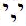 [וילנא טז ע"ב]זַכָּאָה אִיהוּ מָאן דְּלָא נָטִיל אִיהוּ אַגְרָא לְגַרְמֵהּ, אֶלָּא דְּאוֹלִיף סְגֻלּוֹת אִלֵּין לְגַבֵּי שְׁכִינְתָּא. דְּאִנּוּן סְגֻלּוֹת, אִלֵּין דְּבַעְלָהּ, דְּנָחְתָא לוֹן לְגַבָּהּ. ו'ו'ו' כֶּתֶר תִּפְאֶרֶת יְסוֹד. בְּגִין דְּכֶתֶר אִיהוּ יוּ"ד דְּסָלִיק לְחֻשְׁבָּן כ' דְּתַמָּן ו'. תְּרֵין וָוִי"ן רְמִיזִין בְּאָת וָא"ו. וְכֻלְּהוּ תְּלָת וָוִין כְּלִילָן בְּצַדִּיק חַי עָלְמִין. דְּהָכֵי סַלְקִין תְּלָת וָוִין כְּחֻשְׁבָּן חַ"י. וְהַאי אִיהוּ וּבְרָכוֹת לְרֹאשׁ צַדִּיק. וְאִלֵּין תְּלָת וָוִין, סְגֻלָּה דִּילְהוֹן לְיַחֲדָא שְׁכִינְתָּא עִם קוּדְשָׁא בְּרִיךְ הוּא. וְהַאי אִיהוּ לְקָרֵב רְחוֹקִים דְּאִנּוּן אוֹרְחִים, דִּבְהוֹן קָפְצָה אַרְעָא לְיַעֲקֹב. דְּאָת ו' דֶּרֶךְ אִיהוּ. הָדָא הוּא דִּכְתִיב (במדבר כד) דָּרַךְ כּוֹכָב מִיַּעֲקֹב. דֶּרֶךְ הַנֶּשֶׁר בַּשָּׁמַיִם. קְפִיצַת הַדֶּרֶךְ שְׁכִינְתָּא. דִּבְאִלֵּין וָוִין קָפְצַת אוֹרְחָא לְגַבֵּי בַּעְלָהּ. וְאִיהוּ יָשִׂישׂ כְּגִבּוֹר לָרוּץ אֹרַח לְגַבָּהּ. וּבְגִינַיְהוּ אִתְּמַר (משלי ג) דְּרָכֶיהָ דַּרְכֵי נֹעַם. וּמִסִּטְרָא (וילנא טז ע"ב) דְּאָת וָא"ו מִן שֵׁם בֵּן עָ"ב עָבִיד י"ב אוֹרְחין בְּיַמָּא, דְּאִתְעֲבָרוּ בֵּינַיְהוּ י"ב שְׁבָטִין. דִּתְלָת שְׁמָהָן אִנּוּן, בְּוַיִּסַּע וַיָּבֹא וַיֵּט. וְאִנּוּן וה"ו אנ"י וה"ו. וְרֵישֵׁי תֵּבִין דִּילְהוֹן וָא"ו. יַמָּא בְּאֶמְצָעִיתָא, א', אָלֶף בִּינָה וְתִשְׁכַּח לָהּ. וּבְתֻקְפָּא דִּתְרֵין וָוִי"ן אִלֵּין, בָּקַע שִׁמְשָׁא רְקִיעִין, וְעָבִיד בְּהוֹן י"ב אוֹרְחִין בָּרָקִיעַ דְּאִתְּמַר בֵּהּ וְאַתָּה תִּשְׁמַע הַשָּׁמַיִם. וְחָמֵשׁ סָרֵי יָ'הּ, וְחַד סְרֵי וָ'הּ, סַלְקִין חֻשְׁבָּנֵיהוֹן שמ"ו. (פָּעַל בְּכֹ"ח דְּסַלְקִין לְחֻשְׁבַּן שָׁמַיִם לְעֵלָּא י' מִינֵי תִּלִּים דִּכְלִילָן בְּעֶשֶׂר אַתְוָן דִּשְׁמָא מְפָרֵשׁ וְסַלְקִין מ"ה וְעִם שמ"ו שס"א (נ"ל שצ"א)) וְהַאי אִיהוּ וְאָמְרוּ לִי מַ"ה שְּׁמ"וֹ. כִּי לֹא יִטֹשׁ ה' אֶת עַמּוֹ בַּעֲבוּר שְׁמוֹ הַגָּדוֹל. (דָּלִיג מ'ה מ'ה מִשְּׁמוֹ אִשְׁתְּאַר רנ"ו) (שֶׁמָּא דְּאִיהוּ י'ו י'ו שִׁית עָשָׂר זִמְנִין י'ו וְשִׁית עֲשָׂר זִמְנִין ו'י רָמִיז דִּילְהוֹן בְּאָת א' כְּגַוְנָא דָּא א' רָמִיז יוי דָּא אִיהוּ א ויי וַיִּיצֶר (חסר כאן)).חָסֵר מ"ד משמים חשבונו שמו. (ונ"א א' מן מ"ה נשאר דם אֶחָד שְׁמוֹ לְחֻשְׁבַּן שָׁמַיִם) בֵּהּ אֻמָּאָה (ישעיה סג) כִּי יוֹם נָקָם בְּלִבִּ'י כְּחֻשְׁבַּן ד'ם, לְקַיֵּם בֵּהּ כִּי דַּם עֲבָדָיו יִקֹּם. שמ'ו עִם דָּם שָׁמַיִם. חָסֵר חַד למ"ה חַד בְּתוֹסֶפֶת א' לְאַחֲזָאָה דְּכֹלָּא חַד. הָא הָכָא רָזָא דִּתְלַת שְׁמָהָן, יְה"וּ מְשֻׁלָּשִׁים. וּמִתַּמָּן בָּנֵי חַיֵּי וּמְזוֹנֵי. חַיֵּי, וְהָחָכְמָה תְּחַיֶּה בְּעָלֶיהָ. מְזוֹנֵי, פּוֹתֵחַ אֶת יָדֶיךָ וּמַשְׂבִּיעַ לְכָל חַי רָצוֹן, וְאִיהוּ אִמָּא עִלָּאָה. בָּנֵי, בֵּן יָהּ. וְאִיהוּ יָד רָמָה, בִּינָה, דְּאַתְוָן דִּילָהּ יה'ו. וּמִן יו"ד נָפִיק יהו'ה. וּמִן ה' נָפִיק אֱלֹהֵינוּ, וּמִן וָא"ו יהו'ה. דְּאִנּוּן י"ד אַתְוָן, וּרְמִיזִין בִּקְרִיאַת שְׁמַע, דְּתַמָּן יהו'ה אֱלֹהֵינוּ יהו'ה, וְכֹלָּא אֶחָד. ה'ה'ה' שְׁכִינְתָּא תַּתָּאָה, שְׁלִימוּ דִּתְלָת יְה"וּ יְה"וּ יְה"וּ, דִּרְמִיזוּ דִּילְהוֹן אֶהְיֶ"ה אֶהְיֶ"ה אֶהְיֶ"ה, דְּאִתְּאַמַר לְמֹשֶׁה רְמִיזוּ דִּילְהוֹן בִּקְרָא דָּא (שמות ג) וַיֹּאמֶר אֱלֹהִים אֶל מֹשֶׁה אֶהְיֶ"ה אֲשֶׁר אֶהְיֶ"ה וַיֹּאמֶר כֹּה תֹּאמַר אֶל בְּנֵי יִשְׂרָאֵל אֶהְיֶ"ה שְׁלַחַנִי אֲלֵיכֶם: (השורה שהיתה פה: שמא דאיהו י"ו וכו', תמצאנה לעיל לפני הפסקה הקודמת).וְעוֹד וְהַמַּשְׂכִּילִים יַזְהִרוּ, אִלֵּין ס' רִבּוֹא מָארֵי מַתְנִיתִין דִּלְעֵלָּא. וְאִלֵּין ס' רִבּוֹא מָארֵי מַתְנִיתִין דִּלְתַתָּא. וְאִלֵּין ס' רִבּוֹא דְּמַלְאָכִין. וְאִלֵּין ס' רִבּוֹא דְּכוֹכְבַיָּא. כֻּלְּהוּ יַזְהִרוּ כְּהַהוּא דְּאִתְּמַר פְּנֵי מֹשֶׁה כִּפְנֵי חַמָּה. כֻּלְּהוּ יַזְהִרוּ בְּחִבּוּרָא דָּא. בֵּהּ יַזְהִרוּ בְּמִלּוּלֵהּ. כֻּלְּהוּ יַזְהִרוּ בִּכְתִיבָתֵהּ. בְּהַאי סִפְרָא כְּזֹהַר הָרָקִיעַ. וְעַל שְׁמֵהּ אִתְקְרֵי סֵפֶר הַזֹּהַר, בְּדִיּוֹקְנָא דְּעַמּוּדָא דְּאֶמְצָעִיתָא, דְּאִיהוּ סֵפֶר דְּזֹהַר דִּילֵהּ מֵאִמָּא עִלָּאָה דְּאִיהוּ זֹהַר. וּבֵהּ אוֹקְמוּהּ רַבָּנָן אֵיזֶהוּ חָכָם הַמֵּבִין דָּבָר מִתּוֹךְ דָּבָר. וְאִיהוּ זֹהַר דְּנַהֲרָא בְּלֵב דְּרָעֲיָא מְהֵימָנָא, זָהֳרָא בְּל"ב אֱלֹהִים דְּעוֹבָדָא דִּבְרֵאשִׁית. וְעַמּוּדָא דְּאֶמְצָעִיתָא אִתְקְרֵי עִלָּאָה עַל שִׁית רְקִיעִין, תְּלָת מִכָּאן וּתְלָת מִכָּאן, וְאִיהוּ בְּאֶמְצָעִיתָא, רְבִיעָאָה לְכָל תְּלָת וּשְׁבִיעָאָה לְכָל שִׁית. וְעָלֵהּ אִתְּמַר (בראשית א) וַיִּקְרָא אֱלֹהִים לָרָקִיעַ שָׁמַיִם, כָּלִיל אֵשׁ וּמַיִם, מַה דְּלָא קָרָא הָכֵי לִשְׁאָר רְקִיעִים אֶלָּא לֵהּ מַמָּשׁ וְרָעֲיָא מְהֵימָנָא בְּדִיּוֹקְנֵהּ:[דף עח ע"ד] [וילנא יז ע"א]פָּתַח וְאָמַר רִבּוֹן עָלְמִין יְהֵא רַעֲוָא דִּילָךְ לְאַכְלְלָא עִלָּאִין וְתַתָּאִין בְּסִפְרָא דָּא, וּלְאִשְׁתַּכְּחָא כָּל חַד וְחַד בֵּהּ, בֵּין בִּכְתִיבָה בֵּין בְּדִבּוּרָא, בְּחֵילָא (עח ע"ד) דִּשְׁמָךְ יהו'ה, וּבְכָל הַוְיָן דְּנָהֲרִין מִנֵּהּ, וּבְכָל שְׁמָהָן וְכִנּוּיִין דִּילֵהּ, דְּכֻלְּהוּ יַזְהִרוּ מִנֵּהּ. הכי יְהוֹן כֻּלְּהוֹן עִלָּאִין וְתַתָּאִין דְּאִדְכְּרוּן בְּהַאי חִבּוּרָא, זְהִירִין מִשְּׁמָךְ וּמְהַוַיָן דִּילֵהּ, כְּזֹהַר דְּנָהִיר בִּרְקִיעָא. וְהָב רְשׁוּ לְכָל מָאן דְּאַדְכִּיר בְּסִפְרָא דָּא בְּחֵילָא דִּשְׁמָךְ, לְאִזְדַּמְּנָא מִיָּד בֵּהּ כְּהֶרֶף עַיִן לְגַלָּאָה בֵּהּ כָּל חַד וְחַד מִלִּין יַקִּירִין וְרָזִין גְּנִיזִין, קַמֵּי שְׁכִינְתָּא דְּאִיהִי יְחִידָה בְּגָלוּתָא, לְאַנְהָרָא מִשְּׁמָךְ בְּהַאי חִבּוּרָא וּלְאִתְחַבְּרָא עִמָּךְ בְּהַאי חִבּוּרָא, (וילנא יז ע"א) לְאִתְקַשְּׁרָא בֵּהּ לְגַבָּךְ בַּכְּמָה קִשּׁוּטִין, לְקַיִּם בֵּהּ (בראשית מ) וּרְאִיתִיהָ לִזְכֹּר בְּרִית עוֹלָם:קָם רָעֲיָא מְהֵימָנָא עַל רַגְלוֹי וְאָמַר רַעְיָן קַדִּישִׁין, אַבְרָהָם יִצְחָק וְיַעֲקֹב וְאָדָם קַדְמָאָה וְאַהֲרֹן וְדָוִד וּשְׁלֹמֹה, וְאַתְוָן דְּמִיכִין, אִתְּעָרוּ לְגַבֵּי שְׁכִינְתָּא דְּאִתְּמַר בָּהּ, אֲנִי יְשֵׁנָה בְּגָלוּתָא בְּאִלֵּין דְּעַבְרִין עַל שְסָ"ה פִּקּוּדִין כְּחֻשְׁבַּן יְשֵׁנָ"ה. דְּהָא חֵיוָן בִּישִׁין וְדֻבִּין קָא אַתְיָן לְמֵיכַל עָאנָא דְּקוּדְשָׁא בְּרִיךְ הוּא דְּאִתְּמַר בְּהוֹן (יחזקאל לד) וָאֶתְּנָה צֹאנִי צֹאן מַרְעִיתִי. דִּכְעָן מָטָא זִמְנָא דְּאִתְּמַר בְּהוֹן (ישעיה ט) וַיֹּאכְלוּ אֶת יִשְׂרָאֵל בְּכָל פֶּה. דְּהָא בְּכָל דָּרָא וְדָרָא אַתּוּן סַבְלִין כַּמָּה דַּחֲקִין בְּגִינַיְהוּ בְּאֹרַח נִסְתָּר. וּבְחֵילָא דְּשֵׁם יהו'ה וּבְכָל הַוְיָן דִּילֵהּ, וּבְכָל כִּנּוּיִין קַדִּישִׁין וּדְכָיִן דִּילֵהּ, יִתְעֲרוּן עִמְּכוֹן ס' רִבּוֹא מ"מ, ס' רִבּוֹא דְּמַלְאָכִין עִלָּאִין וְתַתָּאִין. וְס' רִבּוֹא נְבִיאִים. לְמֶהֱוֵי כֻּלְּהוֹן אוֹלְפִין זָכוּ עַל יִשְׂרָאֵל, לְשֵׁיזָבָא לוֹן מֵאִלֵּין חֵיוָן בִּישִׁין, לְמֶהֱוֵי מָחִיל לְהוֹן כָּל חוֹבֵיהוֹן, וּלְמִפְרָק לוֹן וּלְקַיֵּם בְּהוֹן מְדַלֵּג עַל הֶהָרִים דְּאִנּוּן קצים. אַל תִּתְּנוּ דומי לוֹ עַד יערה לְגַבַּיְהוּ קוּדְשָׁא בְּרִיךְ הוּא בְּרַחֲמֵי. קוּם אֵלִיָּהוּ דְּאַנְתְּ דָּלִיג עָלְמָא בְּאַרְבַּע טָסִין, לְאִשְׁתַּכְּחָא בְּכָל חַד וְחַד מִיִּשְׂרָאֵל דִּמְקַיְּמִין אוֹת בְּרִית מִילָה. בְּחֵילָא דִּשְׁמָא דיהו'ה, וְכָל הַוְיָן וְכִנּוּיִין דִּילֵהּ, לָא תִּתְעַכֵּב לְנַטְלָא רְשׁוּ מִקּוּדְשָׁא בְּרִיךְ הוּא, לְנַחְתָּא לְנַטְרָא עָאנָא. וְתִתְעַטַר בְּכָל שְׁמָהָן דְּקוּדְשָׁא בְּרִיךְ הוּא לְאַגָּנָא בְּהוֹן עָלֵהוּ, וּלְנַחְתָּא בְּהַאי חִבּוּרָא לְגַלָּאָה בֵּהּ רָזִין טְמִירִין קַמֵּי שְׁכִינְתָּא, לְאַנְהָרָא לָהּ בְּרָזָא דְּאוֹרַיְתָא, דְּאִיהוּ כְּחֻשְׁבָּן ר"ז, דְּבֵהּ וְהַמַּשְׂכִּילִים יַזְהִרוּ כְּזֹהַר הָרָקִיעַ, כְּזֹהַר דְּבֵהּ כ'ו ר'ז. כ'ה אַתְוָן דְּיִחוּדָא. וּבֵהּ ז'ו דְּאִיהוּ אֶחָד. וִיקוּמוּן עִמָּךְ בּוּצִינָא קַדִּישָׁא וְשִׁית חַבְרוֹי, דְּאִתְכָּנְשׁוּ בְּקַדְמִיתָא בְּהַאי זֹהַר, לְחַדְּשָׁא בֵּהּ מִלִּין כַּד בְּקַדְמִיתָא, דְּעָלַיְהוּ שְׁכִינְתָּא נַהֲרָא מִז' רְקִיעִין, וּבְהוֹן נַהֲרָא מִז' אַרְעִין דְּאָמַר עָלַיְהוּ דָּוִד (תהלים קטז) אֶתְהַלֵּךְ לִפְנֵי ה' בְּאַרְצוֹת הַחַיִּים. קוּם רִבִּי שִׁמְעוֹן אַפְתַּח מִלִּין קַמֵּי שְׁכִינְתָּא. פָּתַח וְאָמַר וְהַמַּשְׂכִּילִים יַזְהִרוּ כְּזֹהַר הָרָקִיעַ וּמַצְדִּיקֵי הָרַבִּים כַּכּוֹכָבִים לְעוֹלָם וָעֶד. וְהַמַּשְׂכִּילִים אִלֵּין רִבִּי שִׁמְעוֹן וְכוּ' כַּכָּתוּב בַּדְּפוּס אמסטרדם בְּרֵישׁ הַתִּקּוּנִים:[וילנא יז ע"ב]וְהַמַּשְׂכִילִים יַזְהִרוּ. וְהַמַּשְׂכִּילִים לְאַפִּיקוּ דְּאַתְוָן, דְּאִתְמְשַׁח בְּמִשְׁחָתָא, רֵישָׁא וְגוּפָא וְשׁוּלֵי דְּזַנְבֵי. טוּרֵיהוֹן יָתְבֵי כְּגוּפָא בְּלָא רוּחָא. נַפְשָׁא בְּסָכְלְתָנוּ, דגשא וְרַפְיָא, זְמִינִין לָקָבְלֵהּ רוּחָא. רוּחָא, נִקּוּדֵי דְּאִתְתַחְמָן בִּתְחוּמֵיהוֹן, לְאָחַיָּא גּוּפָא וּלְמֵיקָם לֵהּ עַל רַגְלַיָּא לְאַעֲנָאָה בְּאוֹרְחָא. וְלָא יָדְעֵי לְמֵיהַךְ לִימִינָא וְלִשְׂמָאלָא לְקַמָּא וְלַאֲחוֹרָא. יַזְהִרוּ כְּזוֹהֲרָא, דְּנִשְׁמָתָא אִנּוּן תְּנוּעֵי, לְמֵילַף אוֹרְחָא לִימִינָא וְלִשְׂמָאלָא, וּלְמֵיהַךְ בְּאֹרַח קְשׁוֹט דְּלָא יִסְטוּן מִנֵּהּ. כְּזֹהַר הָרָקִיעַ, דְּאִיהוּ כִּגְלִידָא תַּקִּיפָא דְּעַל גַּבֵּי חֵיוָתָא, דְּאִיהוּ קָאִים בְּשִׁעוּרָא סָתִים, וּלְתַתָּא בְּרָזָא דְּמִשְׁחָתָא דְּבוּצִינָא. וּמַצְדִּיקֵי הָרַבִּים אִנּוּן פְּסִיקֵי תְּנוּעֵי, דְּאִנּוּן (וילנא יז ע"ב) מַצְדִּיקֵי הָרַבִּים וְלָא לְכֹלָּא. כַּכּוֹכָבִים שבעה דְּנָהֲרִין וְנָטְלִין לְאַעֲנָאָה עָלְמָא, מִנְּהוֹן לִימִינָא וּמִנְּהוֹן לִשְׂמָאלָא. זַנְבֵי שׁוּלֵיהוֹן כְּשׁוּלֵי קְדֵרָה דְּקַיְּמָא עַל נוּרָא דְּלָא אֻכָּלָא, וְהִיא אֶשָּׁא דְּאַסְנָא דְּאִתְחֲזֵי וְלָא אָכלָה. אִית אֶשָּׁא סָבִיל אֶשָּׁא, וְאִית אֶשָּׁא אָכלָה אֶשָּׁא. ז' נָטְלֵי וְז' קַיְּמֵי. תְּמִינָאָה אִתְחֲזֵי בְּהוּ. תְּשִׁיעָאָה נָטִיל לוֹן:[דף עט ע"א]וְהַמַּשְׂכִילִים עֶשֶׂר נִקּוּדִין דְּקַיְּמִין לְאַעֲנָאָה, ה' מִימִינָא וְה' מִשְּמָאלָא אוֹרְחָא דְּאִלֵּין לָקֳבֵל אִלֵּין. חָמֵשׁ אִנּוּן רַבְרְבִין בְּהַהוּא גַּוְנָא זְעִירִין. אָ אֵ אֹ אּ אִ יְמִינָא. אַ אֶ אֳ אֻ אְ (נ"ל בחיריק והם ה' נקודות קטנות) שְׂמָאלָא. אִתְכְּלָלוּ אִלֵּין בְּאִלֵּין לְאַעֲנָאָה גּוּפָא. חָמֵשׁ מִשְּמָאלָא נֶפֶשׁ. חָמֵשׁ מִימִינָא רוּחַ. וְאִנּוּן חָמֵשׁ גּוֹ חָמֵשׁ. תְּרֵין טְמִירִין וְלָא אִתְגַּלְּיָן. שַׁרְיָא לְאַעֲנָאָה נְקֻדָּה דְּאַבְרָהָם אָ כְּלָלָא דְּכֹלָּא. הַאי נְקֻדָּה דְּאַבְרָהָם מָשִׁיךְ אִנּוּן טְמִירִין וְכָלִיל לוֹן. בְּגִין כָּל אִנּוּן דִּלְתַתָּא עָאלִין בֵּיהּ. (עט ע"א) וְדָא נְקֻדָּה דְּנָהִיר מִסַּיְפֵי עָלְמָא עַד סַיְפֵי עָלְמָא. אָ רָזָא דִּשְׁמָא גְּלִיפָא. מָשִׁיךְ בּוּצִינָא וְרָשִׁים נִקּוּדָה חֲשׁוֹכָא בְּלָא נְהִירוּ כְּלָל. וְדָא נְקֻדָּה דְּיִצְחָק. אַ דָּא אִקְּרֵי שֵׁבֶט לְגֵו חֲסַר לֵב. מְגַלֶּה עֲמֻקּוֹת מִנִּי חֹשֶׁךְ. וּבְגִין כָּךְ סָלִיק כִּשְׁמָא. נְקֻדָּה דְּיַעֲקֹב, לָא מָשְׁכָא בֵּהּ בּוּצִינָא, אָחִיד לִתְרֵין סִטְרִין, וְאִיהוּ לָא אִתְחֲזֵי. אֵ יוֹמָא תְּלִיתָאָה דִּבְרֵאשִׁית, כִּי טוֹב כִּי טוֹב תְּרֵי זִמְנֵי, אִיהוּ גָּנִיז דְּלָא יְדִיעַ בְּגַוַּיְיהוּ, בּוּצִינָא לָא מָשִׁיךְ בֵּהּ כְּלָל. אִיהוּ טָמִיר וְגָנִיז וְלָא אִתְחֲזֵי. עֲרָבוֹת אַגְּנִיז בַּתְרַיְהוּ לְאַתְקַנָּא בֵּהּ סָתִים מִכֹּלָּא. וּבְגִין דְּטָמִיר וְסָתִים עָלֵהּ, דְּלָא יְדִיעַ כְּלָל, כֹּלָּא גָּנִיז. קַרְקַע עֲרָבוֹת אִתְחֲזֵי, וְאַף עַל גַּב דְּסָתִים אִיהוּ. אֶ נְקֻדָּה דְּתַלְיָא תְּחוֹת תְּרֵין אִיהִי קַרְקַע עֲרָבוֹת. עֲרָבוֹת הוּא גָּנִיז וְסָתִים עָלֵהּ דְּלָא אִתְיְדִיעַ בֵּין תְּרֵין, לְבָתַר דְּרָכִיב בֵּהּ הַהוּא טְמִירָא דְּכֹלָּא, אַפִּיק לֵהּ שַׁלִּיט קַרְקַע עֲרָבוֹת כֹּלָּא:[וילנא יח ע"א]וְהַמַּשְׂכִילִים יַזְהִרוּ. וְהַמַּשְׂכִּילִים כד"א (משלי טז) מַשְׂכִּיל עַל דָּבָר יִמְצָא טוֹב. הָיִינוּ יַזְהִרוּ כְּזֹהַר הָרָקִיעַ. כְּזֹהַר, זֹהַר זָהֳרָא דְּזָהֳרִין בִּסְלִיקוּ. זוֹהֲרָא זָהִיר וְאַנְהִיר וְאַדְלִיק נָצִיץ לְכַמָּה סִטְרִין זְהִירִין. זֹהַר סָלִיק וְנָחִית. זֹהַר נָצִיץ לְכָל עֵיבָר. זֹהַר נָגִיד וְנָפִיק. זֹהַר דְּלָא פָּסִיק לְעָלְמִין. זֹהַר דְּעָבִיד תּוּלְדִין. (וילנא יח ע"א) זֹהַר זָהֳרָא דְּתָמִיר וְגָנִיז נְצִיצוּ דְּכָל נְצִיצוּ, דַּרְגִּין כֹּלָּא בֵּהּ, נָפִיק וְטָמִיר, סָתִים וְגַלְיָא, חֲזֵי וְלָא חֲזֵי, סֵיפְתָּא בְּעִקּוּרָא מַבּוּעָא דְּבֵירָא, נָפִיק בִּימָמָא וְטָמִיר בְּלֵילְיָא. אִשְׁתַּעֲשַׁע בְּפַלְגּוּ דְּלֵילְיָא תּוֹלָדִין דְּאַפִּיק. זֹהַר דְּזָהִיר וְאַנְהִיר לְכֹלָּא כְּלָלָא דְּאוֹרַיְתָא, וְדָא אִיהוּ זֹהַר הָרָקִיעַ. הָרָקִיעַ דְּבֵהּ תַּלְיָן שִׁמְשָׁא וְסִיהֲרָא כּוֹכְבַיָּא וּמַזָּלֵי, דָּא אִקְּרֵי זָהֳרָא דְּאַסְפַּקְלַרְיָא דְּנַהֲרָא, דְּלֹא זָכָה בֵּהּ בַּר נָשׁ, בַּר רָעֲיָא מְהֵימָנָא דְּכָל בֵּיתָא, דְּלָא אַנְהִיר סִיהֲרָא, אַסְפַּקְלַרְיָא דְּלָא נַהֲרָא, בַּר מִנֵּהּ. דְּזָכָה בְּאַסְפַּקְלַרְיָא דְּנַהֲרָא.[וילנא יט ע"א]זֹהַר הָרָקִיעַ, סָתִים עִלָּאָה, דְּנָהִיר וְלָא יְדִיעַ, אַדְלִיק וְלָא אִתְחֲזֵי, וּמָאן דְּנָטִיל לָא יְדַע מִמָּאן נָטִיל. סְתִימוּ דִּילֵהּ סָתִים (נ"א טמיר) וְגָנִיז שִׁבְטָא דְּיוֹסֵף צַדִּיקָא, סָתִים בְּד' גְּוָנִין, זֹהַר דְּנָצִיץ בִּתְרֵיסַר חֵיוָן, זִוְיָן וּנְהוֹרִין נַצְצִין מִנֵּהּ תְּלֵיסַר אִנּוּן בְּרָזָא דִּשְׁמָא קַדִּישָׁא (וילנא יט ע"א) וְגוֹ' רָזָא דְּאֵין סוֹף. אֵין סוֹף דְּלֵית שִׁיעוּרָא. (ג.פ: הוצאנו את ביאורו מכאן, ושמנו ב'מאמר קו המידה', אשר שמנו בשלמות, בסוף).תֵּשַׁע נִקּוּדִין בְּאוֹרַיְתָא נָפְקִין אִתְפַּלְּגִין בְּאַתְוָן. אַתְוָן בְּהוֹן נָטְלִין מַטְלָנִין דַּקִּיקִין בְּרָזִין פַּלְגִין. אִלֵּין ט' שַׁלִּיטִין עַל אַתְוָן אָתְוָן מִנְּהוֹן אִתְפְּשָׁטוּ. אִשְׁתְּאֲרוּ נִקּוּדִין לְאַעֲנָאָה לוֹן. לָא נָטְלִין בַּר כַּד אִנּוּן נָפְקִין, אִלֵּין אִקְּרוּן אֵין סוֹף. כֻּלְּהוּ אַתְוָן מַטְלָנִין בְּאֵין סוֹף. כְּמָא דְּאִנּוּן נָטְלִין לוֹן, הָכֵי נָטְלִין. אִלֵּין סְתִימִין, אַתְוָן גַּלְיָן. קָלִין דְּקָלַיָּא, אִשְׁתְּנִין מִגּוֹ נְקֻדָּה חֲדָא דְּנָפְקָא מֵאִלֵּין נִקּוּדִין, דְּאִקְּרוּן אֵין סוֹף. וּמֵהַהִיא נְקֻדָּה אַתְוָן אִתְפְּשָׁטוּ כֻּלְּהוּ. לְבָתַר אִלֵּין נִקּוּדִין אִסְתִּימוּ בְּגוֹ סְתִימוּ, וְנָטְלֵי לוֹן בְּכָל מַטְלָנִין. מֵאֵין סוֹף נָפְקָא בּוּצִינָא דְּקַרְדִּינוּתָא, לְאַעְטְרָא לְכֹלָּא, לְאַנְהָגָא לימא רַבָּא דְּלָא יִפּוּק מִשִּׁעוּרָא לְבַר. הָדָא הוּא דִּכְתִיב (איוב לח) עַד פֹּה תָּבֹא וְלא תּוֹסִיף וּפֹה יָשִׁית בְּגָאוֹן גַּלֶּיךָ. פֹּ"ה שִׁיעוּרָא דְּבוּצִינָא, פ' תְּמָנִין מַטְלָנִין, מִגּוֹ שֵׁירוּתָא דְּעִגּוּלָא גּוֹ עוּמְקָא. כ' עִגּוּלָא, עוּמְקָא דְּעָאִיל לְגוֹ בְּהַהוּא עִגּוּלָא ו', בְּדִיּוֹקְנָא דְּהַאי כ"ו, וְהַאי פ' עיגולא וְעוּמְקָא. רִבּוּעָא גּוֹ חַמְשִׁין מַטְלָנִין ה', רִבּוּעָא גּוֹ מִשְׁחָתָא ו', כְּדִיּוֹקְנָא דְּאָעִיל בְּעִגּוּלָא הַהוּא דִּיּוֹקְנָא מַמָּשׁ אָעִיל בְּרִבּוּעָא. [דף עט ע"ב] [וילנא יט ע"ב]בּוּצִינָא דְּקַרְדִּינוּתָא אִתְפְּשַׁט בְּכָל אִנּוּן קִשְׁרִין וְסִימָנֵהוֹן חוֹ"ל. ח' לְעֵלָּא, ו' בְּאֶמְצַע, ל' בְּכֻלְּהוּ. כַּד אִתְפַּשְּׁטַת בּוּצִינָא, כָּל חַד וְחַד עָבִיד תְּחוּמָא לְתַבְרָא גָּלוּי דְּיַמָּא. שָׁרָאָן גַּלְיָן וְסַלְקִין רֻגְזִין, נָפְקָא ח' קִשְׁרָא בְּרָזוֹי וּבָטַשׁ לּוֹן וְרָשִׁים בְּמִשְׁחָתָא וְאַהַדְרוּ גַּלְיָן לִסְטָר מִזְרָח, שְׁרָאָן גַּלְיָן לִסְטַר צָפוֹן רָגְזִין וְסָלְקִין וְרָעֲשִׁין, וְנָפְקָא רָזָא דְּקִשְׁרָא ו' בְּכָל אִנּוּן רְשִׁימִין וּבָטַשׁ לוֹן, רָשִׁים בִּרְשִׁימוּ גּוֹ מִשְׁחָתָא וְאַהְדְּרוּ גַּלְיָן לִסְטָר דָּרוֹם, שָׁרָאָן גַּלְיָן וְסָלְקִין וְרָגְזִין וְרָעֲשִׁין סַלְקִין וְנַחְתִּין, נָפְקָא ל' קִשְׁרָא דְּאִתְעֲבִיד בְּכֻלְּהוּ קִשְׁרִין, מַגְדְּלָא בְּשׁוּרוֹי, מַקָּפָן בְּעַבְרִין ודשין, וְרָשִׁים בִּתְחוּמָא, וְגַלְיָן אַהְדְּרוּ לִסְטָר צָפוֹן לִסְטָר מִזְרָח לִסְטָר דָּרוֹם וְאִתְּבָּרוּ וְאִשְׁתְּכַךְ רֻגְזָא. הָדָא הוּא דִּכְתִיב (ירמיה ה) אֲשֶׁר שַׂמְתִּי חוֹל גְּבוּל לַיָּם. ח"ל סַלְקִין בָּאֲוֵירָא אִתְעָרְבוּ בְּאַתְוָן, וְאַתְוָן שָׁרָאָן עלון לְנָפְקָא בְּהוֹן קָלִין דְּקָלַיָּא, וְאִלֵּין אִנּוּן תְּחוּמָא לְשַׁכְלוּלָא דְּרָזָא דִּמְהֵימְנוּתָא. וְאִלֵּין חֵי"ךְ וְלִישָׁ"ן וּמַגְדְּלָא דְּשִׁנִּין, עַל אִלֵּין שַׁרְיָאן כֹּלָּא. וְאִלֵּין אִנּוּן דְּאִתְכַּסְּיָן בְּקָלָא פְּנִימָאָה, וּבְקָלָא דְּאִשְׁתְּמַע, וּבְמִלּוּלָא. וְאִלֵּין (וילנא יט ע"ב) אִנּוּן תְּחוּמָא לְאִלֵּין. אִלֵּין מְשַׁנְיָן לְכִתְרָא קַדְמָאָה דַּהֲוָה בִּסְתִימוּ. וְכַד אִתְפְּשַׁט מָטָאת לְחַד מֵאִלֵּין, וְאִשְׁתַּנֵּי וְאִתְעֲבִיד רוחא דְּלָא שָׁכִיךְ לְעָלְמִין וּנְבִיעוּ תָּדִיר. בְּגִין דְּהַהוּא קִשְׁרָא דְּאִיהוּ תְּחוּמָא (עט ע"ב) דְּבוּצִינָא, בָּטַשׁ בֵּהּ, וּבְגִינֵהּ נָבִיעַ בַּחֲשַׁאי, וְדָא רָזָא ח' חֵיךְ, הָכֵי אִתְקְרֵי. דָּא עָבִיד בִּנְיָנָא בְּגָרוֹן דְּבַר נָשׁ. וְדָא הוּא תְּחוּמָא קַדְמָאָה.[וילנא כ ע"א]כַּד בָּעָא לְאִתְפַּשְּׁטָא הַהוּא נְקֻדָּה, סָלִיק הַאי קִשְׁרָא וְנָטִיל לֵהּ מֵהַאי אֲתַר, וְשָׁנֵי לֵהּ בִּתְלָת גְּוָנִין, בְּאֶשָּׁא בְּרוּחָא בְּמַיָּא. בְּגִין דְּהַאי קִשְׁרָא כַּד אִתְקַשַּׁר מֵאֵין סוֹף בְּבוּצִינָא, הָכֵי אִתְקַשַּׁר. וְכַד אַפִּיק קָלָא דְּאִשְׁתְּמַע מִגּוֹ דְּחִיקוּ דְּפָשִׁיט דְּמַחֲשָׁבָה, הַאי קִשְׁרָא דָּחִיק לֵהּ, וְשָׁדַר לֵהּ לְקִשְׁרָא תִּנְיָנָא בְּרָזָא דוא'ו דְּאִיהוּ לִישָׁן, וּבָטַשׁ הַהוּא קָלָא בֵּהּ, וְאִשְׁתְּמַע מֵהַאי סִטְרָא וְשַׁרְיָא עַל הַאי סִטְרָא דְּלִישָׁן, וּבְגִין כָּךְ אִקְּרֵי הַאי קָלָא ו' לִישָׁן. הַאי קִשְׁרָא דְּאִיהוּ לִישָׁן שָׁדַר לֵהּ לְגוֹ קִשְׁרָא תַּקִּיפָא, מַגְדְּלָא, כְּלָלָא דְּעֶשְׂרִין וּתְרֵין שׁוּרִין, וּכְדֵין הַהוּא קָלָא אִשְׁתְּכַךְ (וילנא כ ע"א) לְגוֹ מִלָּה, בְּשִׁיעוּרָא, גּוֹ תְּהוֹמָא כַּדְקָא יָאוּת. וְאִלֵּין ג' קִשְׁרִין אִנּוּן תְּחוּמָא לְאַעֲנָאָה לְקָלָא וּלְמִלָּה, וּלְכָל אִנּוּן סִטְרִין דְּנָפְקִין מִקָּלָא וּמִלָּה דְּאִקְּרוּן יְמֵי קֶדֶם. וְאִלֵּין אַסְגִּין יוֹמֵי בְּשִׁעוּרָא כַּדְקָא יָאוּת, לְקָלָא וּמִלָּה. וְרָזָא דָּא (איוב כט) וְכַחוֹל אַרְבֶּה יַמִּים. בְּגִין חוֹל אַסְגִּיאוּ יוֹמִין גּוֹ שִׁיעוּרָא דְּבוּצִינָא כַּדְקָא חֲזֵי, וְכֹלָּא מֵאֵין סוֹף. [וילנא כ ע"ב]אֵין סוֹף, כֻּלְּהוּ נִקּוּדִין דְּאוֹרַיְתָא, קִשְׁרִין אִלֵּין תְּלַת קִשְׁרִין דְּקָא (וילנא כ ע"ב) אֲמָרָן, בְּשִׁיעוּרָא, רָזָא דְּחוֹל. וְאִנּוּן תְּלָת נִקּוּדִין דְּשַׁרְיָן עַל אַתְוָן, לְעֵלָּא וּלְאֶמְצָעִיתָא וּלְתַתָּא, וְאִנּוּן חוֹ"ל דְּקָאָמַרָן. קַדְמָאָה שַׁרְיָא לְעֵלָּא וְאִקְּרֵי בְּכֻלְּהוּ. שַׁרְיָא תִּנְיָנָא בְּאֶמְצָעִיתָא, וְשָׁנֵי שְׁמָא וְאִתְקַשַּׁר בֵּין עילא וְתַתָּא. תְּלִיתָאָה דְּאִיהוּ תַּקִּיפָא אִקְּרֵי בִּשְׁמָא אָחֳרָא. וְעַל דָּא הַנֵּי תְּלָתָא אִקְּרוּ גְּבוּל, תְּחוּמָא דְּקוּלְפִין, סִטְרוֹי דְּבוּצִינָא לְשַׁוָּאָה תְּחוּמָא לְכֹלָּא לְעֵלָּא וְתַתָּא. מִקִּשְׁרָא תְּלִיתָאָה נָפִיק הַאי זֹהַר, וְאִיהוּ זֹהַר הָרָקִיעַ דְּבֵהּ שִׁמְשָׁא וְסִיהֲרָא כְּכוֹכָבִים וּמַזָּלֵי לְאַנְהָרָא. כַּד הַאי זֹהַר נָהִיר וּבָטַשׁ בְּכָל אִנּוּן טוּרִין, וְרָשִׁים לוֹן וְאָפִישׁ לוֹן וְאַסְגֵּי לוֹן וּכְדֵין אִשְׁתְּלִימוּ כֻּלְּהוּ:וְהַמַּשְׂכִילִים יַזְהִרוּ כְּזֹהַר הָרָקִיעַ. הַאי זֹהַר אַפִּיק אַתְוָן דַּקִּיקִין כְּחִיזוּ דְּאִנּוּן עִלָּאִין, אַתְוָן עִלָּאִין אַתְוָן דַּקִּיקִין, וְכֻלְּהוּ בְּרָזָא עִלָּאָה כַּדְקָא חֲזֵי. מִקִּשְׁרָא תִּנְיָנָא אֶמְצָעִיתָא נָפְקֵי מַזָּלוֹת, דְּזָהֲרִין לְאִסְתַּכְּלָא בְּהַהוּא זֹהַר עִלָּאָה. מִקִּשְׁרָא תְּלִיתָאָה נָפְקֵי כּוֹכְבַיָּא לְאִשְׁתַּמְּשָׁא, וְעַל דָּא (דניאל יב) וּמַצְדִּיקֵי הָרַבִּים כַּכּוֹכָבִים לְעוֹלָם וָעֶד. וּמַצְדִּיקֵי דַּיְקָא, וְאִנּוּן כְּכוֹכְבַיָּא דְּצֶדֶק. וְכֻלְּהוּ תַּלְיָן בְּהַאי זֹהַר. תֵּשַׁע נַהֲרִין לָא מִתְפַּשְּׁטִין מִנַּיְהוּ אַתְוָן, כְּהֲנֵי דְּנָפְקֵי מִגּוֹ נְקֻדָּה אָחֳרָא. אִלֵּין לָא מִתְפַּשְּׁטֵי אֶלָּא פְּשִׁיטוּ דַּקִּיק וְאִשְׁתְּאֲרוּ אִלֵּין בְּקִיּוּמַיְהוּ. וְהַהוּא פְּשִׁיטוּ דְּמִתְפַּשְּׁטֵי, אִנּוּן טַעֲמֵי דְּאוֹרַיְתָא, דְּנָפְקֵי לְנַגְּנָא בְּהוּ. תְּלָת קִשְׁרִין קַדְמָאִין דְּקָא אֲמָרָן, קִשְׁרָא קַדְמָאָה אִשְׁתְּאַר עַל אַתְוָן לְעֵלָּא לִנְקֻדָּה, וְאִשְׁתְּאַר לְמֶהֱוֵי טַעְמָא לְעֵלָּא. תְּרֵי אָחֳרָנִין קַיְּמִין לְטַעְמָא חֲדָא, וְאִנּוּן תְּרֵין נִקּוּדִין גּוֹ דִּיּוֹקְנָא דו'ו. ג' אִלֵּין לָא מִתְפַּשְּׁטֵי יַתִּיר, אֶלָּא קַיְּמֵי בְּקִיּוּמַיְהוּ, ג' נִקּוּדִין ג' קְשָׁרִים, לְאַעֲנָאָה כֹּלָּא בְּכָל אִנּוּן רָזִין דְּקָא אֲמָרָן. וְכֻלְּהוּ אִיהוּ רָזָא דְּאוֹרַיְתָא לְאִסְתַּמְּכָא, בְּגִין דְּאִית לְאוֹרַיְתָא עַל דְּיִסְתְּמַךְ, סְמִיכוּ סָתִים פְּנִימָאָה, וּסְמִיכוּ דְּגַלֵּי יַתִּיר, וְעָבִיד מַטְלָנוֹי דְּאוֹרַיְתָא לְמֵיהַךְ וְלָא תִּפּוֹק לְבַר. אוֹרַיְתָא בְּלָא סְמִיכוּ דָּא פְּנִימָאָה, לָאו סְמִיכוּ, וְלָא אִשְׁתְּכָחַת לְמֶהֱוֵי אוֹרַיְתָא. וְכֹלָּא מֵאֵין סוֹף, עֶשְׂרִין וּתְרֵין אַתְוָן אִלֵּין מֵהַאי נְקֻדָּה דְּנָפְקָא מֵאֵין סוֹף. תֵּשַׁע נִקּוּדִין דְּשָׁלְטִין עַל אַתְוָן, אִנּוּן אֵין סוֹף, וְשַׁלִּיטִין עַל כֹּלָּא. תְּלֵיסַר טַעְמֵי דְּאוֹרַיְתָא אִתְפַּשְּׁטוּ מִנַּיְהוּ, וְכֻלְּהוּ כ"ב כְּחֻשְׁבָּן אַתְוָן דְּאוֹרַיְתָא. אִלֵּין כ"ב נִקּוּדִין וְטַעֲמֵי דְּאוֹרַיְתָא, אִנּוּן רָזָא דְּבוּצִינָא דְּקַרְדִּינוּתָא, לְמִשְׁחָתָא דְּכֹלָּא בְּרָזָא דָּא כָּל מִשְׁחָתָא, לְאָרְכָּא וּלְפוּתְיָא, לְעָמְקָא וּלְרוּמָא, לֵית מִשְׁחָתָא דְּנָפִיק מִשִּׁיעוּרָא דָּא, מֵרָזָא דְּתֵשַׁע נִקּוּדֵי וּתְלֵיסַר טַעֲמִין, עַל רָזָא דָּא אוֹרַיְתָא קַיְּמָא בְּכָל סִטְרוֹי, וְכָל רָזִין וְכָל עֲמִיקִין דְּאוֹרַיְתָא לָא נָפְקוּ מֵרָזָא דָּא לְבַר. בּוּצִינָא דְּקַרְדִּינוּתָא בְּרָזָא דָּא עָבִיד מִשְׁחָתָא לְכָל אִנּוּן מִשְׁחָתִין, וְרָזָא דָּא לָא אִתְיְהִיב לְגַלָּאָה בַּר לְדַחֲלֵי חַטָאָה, דִּי רָזָא דִּמְהֵמְנוּתָא בִּידַיְהוּ, וְאִנּוּן כְּשָׁרָאָן לְגַלָּאָה לוֹן. אִלֵּין מַפְתְּחִין דְּאִנּוּן כ"ב דְּשָׁלְטִין עַל אוֹרַיְתָא, וּמֵאִלֵּין מִתְפָּרְשָׁן כָּל רָזִין וְכָל עָמְקִין דְּאוֹרַיְתָא, וְכָל מְדִידוּ דְּכָל מִשְׁחָתִין בְּכָל אִנּוּן סִטְרִין. אִלֵּין מַפְתְּחָן אִתְמְסָרוּ לֵהּ לְמֹשֶׁה בְּסִינַי בְּשַׁעֲתָא דְּקָרַן עוֹר פָּנָיו, וּמָסַר לוֹן בְּרָזָא דִּלְחִישׁוּ לִיהוֹשֻׁעַ וְכָל אִנּוּן סָבִין, עַד דְּמָטוּ לְמָארֵי מְהֵימְנוּתָא לְמִנְדַּע. זַכָּאָה חוּלָקֵהוֹן בְּעָלְמָא דֵּין וּבְעָלְמָא דְּאָתֵי:[דף עט ע"ג] [וילנא כא ע"א]מַתְנִיתִין בְּאַרְבַּע תַּקִּיפִין דְּרוּחֵי דְּעָלְמָא. וְהַמַּשְׂכִּילִים יַזְהִרוּ. מָאן מַשְׂכִּילִים, אִלֵּין דְּיַדְעֵי לְאִסְתַּכְּלָא בִּיקָרָא דְּמָארֵהוֹן, (וילנא כא ע"א) וְיַדְעֵי רָזָא דְּחָכְמְתָא לְמֵיעַל בְּלָא כִּסּוּפָא לְעָלְמָא דְּאָתֵי, אִלֵּין זְהִירִין כְּזוֹהֲרָא עִלָּאָה. וּמַה דְּאָמַר (עט ע"ג) וְהַמַּשְׂכִּילִים וְלָא אָמַר וְהַיּוֹדְעִים, אִלֵּין וַדַּאי אִנּוּן דְּמִסְתַּכְּלָאן בְּרָזִין פְּנִימָאִין סְתִימִין דְּלָא קַיְּמִין בְּגִלּוּיָא, וְלָא אִתְמְסָרוּ לְכָל בְּנֵי נָשָׁא. מָאן דְּזָכֵי לְאִסְתַּכְּלָא בְּהוּ, בְּסָכְלְתָנוּ דָּא, אַזְהִיר דְּנָצִיץ בְּעִטוּרָא דְּזִהֲרָא עִלָּאָה עַל כֹּלָּא. לֵית זִהֲרָא דְּאַזְהַר כְּדָא. לֵית זִיהֲרָא דְּנָצִיץ לְהַהוּא עָלְמָא כְּהַאי זִיהֲרָא. דָּא זֹהַר דְּאוֹרַיְתָא דָּא זֹהַר דְּמָארֵיהוֹן דְּחָכְמְתָא, דְּיַרְתִין הַהוּא עָלְמָא עַל כֹּלָּא. אִנּוּן נָפְקִין וְעָאלִין בְּכָל גִּנְזֵי דְּמָארֵיהוֹן. וְלֵית מָאן דְּיִמְחֵי בִּידֵיהוֹן. כֹּלָּא כְּסִיפַן מִזּוֹהֲרָא דִּילְהוֹן. זֹהַר דָּא נָצִיץ לְכָל סְטָר. וּמַצְדִּיקֵי הָרַבִּים, הָרַבִּים וְלָא כֹּלָּא. כְּגַוְנָא (דניאל יב) וְרַבִּים מִישֵׁנֵי אַדְמַת עָפָר יָקִיצוּ. מַאי וְרַבִּים בְּגִין דְּאִית דְּלָא יְקוּמוּן. וְדָא הִיא אַדְמַת עָפָר. מַאי אַדְמַת עָפָר. אֶלָּא אַדְמַת דְּהִיא מֵעָפָר, וְדָא הִיא אַרְעָא דְּיִשְׂרָאֵל דְּאִיהִי אַדְמַת מֵהַהוּא עָפָר דִּכְתִיב בֵּהּ (קהלת ג) הַכֹּל הָיָה מִן הֶעָפָר וַאֲפִלּוּ גַּלְגַּל חַמָּה. וְאִתְנַעֲרִין שְׁאָר חַיָּבִין מִנַּהּ וְלָא יְקוּמוּן. וּבְגִין כָּךְ וְרַבִּים אִלֵּין יִשְׂרָאֵל. אוֹף הָכָא וּמַצְדִּיקֵי הָרַבִּים כַּכּוֹכָבִים לְעוֹלָם וָעֶד. אִלֵּין יִשְׂרָאֵל דְּזָכוּן לְאוֹרַיְתָא דִּנְקֻדָּה דְּסָתִים. וְאוֹרַיְתָא כְּלָלָא דִּנְבִיאִים וּכְתוּבִים. כְּלָלָא דְּאוֹרַיְתָא דִּבְעַל פֶּה. וּבְגִין דְּאִיהִי כְּלָלָא דְּכֹלָּא מָאן דְּזָכָה בָּהּ זָכֵי בְּכֹלָּא. כַּכּוֹכָבִים. אִית כּוֹכָבִים דְּאִתְחֲזוּן לִסְטָר מִזְרָח, כּוֹכָבִים לִסְטָר צָפוֹן, כּוֹכָבִים לִסְטָר דָּרוֹם, כּוֹכָבִים לִסְטָר מַעֲרָב. אִי קִיסְטוֹן בְּקוּלְפוֹן תְּלָת לְכָל סְטָר דַּקִּיקַיָּא נַצְצִין, וּתְרֵין כְּקִיטְפָא. כּוֹכָבָא דְּזִיהֲרָא זָהִיר וְסָתִים גּוֹ תּוּקְפוֹי דְּעֶגְלָא. כּוֹכָבָא נָהִיר וְזָהִיר בְּחִוְרוּ מֵהַאי סִטְרָא, כּוֹכָבָא אָחֳרָא נָהִיר וְזָהִיר סֻמָּקָא, דָּא חַיִּין דָּא מוֹתָא, סָמִיךְ לְהַאי, דַּהֲבָא דַּקִּיק דְּלָא נָהִיר, וְלָא נָפִיק קִיטְטָא דִּיקְטָטָא (נ"א דקנטא) גּוֹ הֵיכָלָא דְּאַתְוָן דַּקִּיקִין, שֶׁבַע טַעְמֵי דְּאוֹרַיְתָא תַּלְיָן בְּהוֹן. וְאִלֵּין טַעֲמִין דְּאִתְפְּרָשׁוּ מֵאִנּוּן טַעֲמִין אָחֳרָנִין תְּלֵיסַר דְּקַיְּמִין לְאַעֲנָאָה וּלְנַגְּנָא, וְאִלֵּין שֶׁבַע מִתְפָּרְשָׁן לְי"ג אָחֳרָנִין, לְאַעֲנָאָה וּלְנַגְּנָא לַכְּתוּבִים. וְאִלֵּין יְחִידָאֵי לַאֲתַר דָּא בְּז' הֵיכָלִין דִּכְתוּבִים וְאִלֵּין שֶׁבַע מִתְפָּרְשָׁן מֵאִנּוּן אָחֳרָנִין. וְכַד שָׁרָאן בַּכְּתוּבִים מִתְפָּרְשָׁן לְעֶשֶׂר, וְעָלַיְהוּ אִקְּרֵי סֵפֶר כְּתוּבִים סֵפֶר אֱמוּנִים. וְעֶשֶׂר אֱמוּנִים עָלַיְהוּ אִנּוּן. לְבָתַר מִתְפָּרְשָׁן לְי"ג, וְכֹלָּא כְּגַוְנָא דִּלְעֵלָּא בְּאוֹרַיְתָא, נְבִיאִים שָׁרָאָן בְּדוּכְתַיְהוּ וְכֹלָּא בְּרָזָא דְּאוֹרַיְתָא אַזְלָא. [וילנא כא ע"ב]בּוּצִינָא דְּקָרדִינוּתָא עָבִיד מִשְׁחָתָא בִּמְדִידוּ דְּקָא אֲמָרָן. וְכֹלָּא בְּרָזָא דְּאֵין סוֹף. בְּנִגּוּנָא דְּטַעֲמֵי שָׁארֵי וּבָטַשׁ אֲוִירָא דִּילְהוֹן. דְּהַהוּא אֲוִירָא נָפְקָא מֵאֵין סוֹף וּבָטַשׁ גּוֹ מֹחָא, וּמֹחָא אַפִּיק אֲוִירָא וּבָטַשׁ בִּגְרוֹנָא, דְּמִתַּמָּן נָפַק אֲוִירָא אָחֳרָא לְבַר. אִשְׁתְּכָחוּ תְּלָת אֲוִירִין וְאִתְכְּלִילוּ בְּחַד. אִלֵּין שְׁרָאָן בִּתְלָת קִשְׁרִין דְּקָא אֲמָרָן, וְשָׁארֵי מִבּוּצִינָא פְּשִׁיטוּ לְאִתְפַּשְּׁטָא, וּמָדִיד לְאָרְכָּא וּפוּתְיָא לְעָמְקָא וְרוּמָא, לְאִנּוּן כ"ב מַפְתְּחָן עִלָּאִין. וּמָדִיד כ"ב אַתְוָן. וְכָל רָזָא וְעוּמְקָא וּסְתִימוּ דִּילְהוֹן, לָקֳבֵל ג' אֲוִירִין, ג' קִשְׁרִין, יהו'ה אֱלֹהֵינוּ יהו'ה. וְכֹלָּא בְּרָזָא לְמֹשֶׁה מִסִּינַי. וְכֵיוָן דְּאַדְכָּרוּ (נ"א דאתחברו) בְּפוּמָא, נָפְקָא בּוּצִינָא וְאִצְטְרִיךְ לְמַדִּיד לוֹן לְהַנֵּי שְׁמָהָן גּוֹ מִשְׁחָתָא, וּמִשְׁחָתָא דִּילְהוֹן אֶחָד, בִּמְדִידוּ דְּאָרְכָּא וּפוּתְיָא, עוּמְקָא וְרוּמָא, עִגּוּלָא וְרִבּוּעָא. וְהָכֵי אִצְטְרִיךְ, בְּגִין דְּרָזָא דִּשְׁמָהָן בָּעָאן לְאִסְתַּמְּכָא עַל אֵין סוֹף, וּלְאִתְקַיְּמָא בְּקִיּוּמָא שְׁלִים גּוֹ מִשְׁחָתָא דְּבוּצִינָא, בְּנִקּוּדֵי וְטַעֲמֵי בְּנִגּוּנָא. דְּדָא שְׁלִימוּ דְּרָזָא דְּיִחוּדָא כַּדְקָא חֲזֵי. וְלֵית מָאן דְּיָדַע עַל מַה (וילנא כא ע"ב) קִיּוּמָא דְּכֹלָּא, בַּר מָארֵי מְהֵמְנוּתָא וּזְעִירִין אִנּוּן. אֶחָ"ד, א' בַּחֲטֵיפָא רָזָא לְאִתְקַשְּׁרָא בּוּצִינָא בְּאִנּוּן קִשְׁרִין, וְעָבִיד מִשְׁחָתָא אוֹרַיְתָא דְּמֹשֶׁה נְקֻדָּה חֲדָא דְּנַפְקָא מֵאַין. נְבִיאִים מֵהַהוּא נְקֻדָּה אִתְפְּשָׁטוּ וְאִתְכְּלִילוּ בָּהּ, וְנַחְתֵּי לְתַתָּא, וְאִלֵּין אִסְתְּמָכוּ עַל קְיָמָא דְּסָתִים מֵאֵין סוֹף, ג' קִשְׁרִין כַּדְקָא אֲמָרָן:[דף עט ע"ד]מַתְנִיתִין. קִטוּפֵי דְּקִטְרִין מָארֵי דַּחֲרִיכִין, פְּקִיחִין דְּעַיְנִין מָאֵרי דְּלִבָּא בְּסָכְלְתָנוּ קְרִיבוּ שְׁמָעוּ, מָאן מִנְּכוֹן דְּשָׁמַע קָל גַּלְגַּלָּא דְּנָהִים וְאַסְחַר בְּגִלְגּוּלָא, סַלְקָא וְנַחְתָּא וְרָמֵי קָלִין בְּקָל נְעִימוּ, וּתְלָת נְצִיצִין נָפְקִין מֵאֵפוּתָא דְּכָל קָלָא. וְהַהוּא גַּלְגַּלָּא אַסְחַר לְעֵלָּא וּלְתַתָּא, וְנַפְקָא נְצִיצָא וְלָהִיט לָהּ לְגַלְגַּלָּא. וּכְדֵין אַפִּיק אֶשָּׁא מְלַהֲטָא בְּקוּלְפִין. הַהוּא גַּלְגַּלָּא, כַּד אִתְפְּשַׁט בּוּצִינָא לְמִשְׁחָתָא, נָפְקָא אֲוִירָא דַּכְיָא דְּלָהִיט בְּאִנּוּן תְּלָת אֲוִירִין דְּקָאָמְרָן, וְלַהֲטִין כַּחֲדָא. וּמֵהַהוּא לְהִיטוּ נָפְקָא גַּלְגַּלָּא דָּא דְּאַסְחַר וְסַלְקָא וְנַחְתָּא. וְכַד מִשְׁחָתָא דְּבוּצִינָא נַפְקָא וּמָדִיד מֵעֵלָּא לְתַתָּא, הַאי גַּלְגַּלָּא כָּנִישׁ כָּל מַשִּׁרְיָן. וְכַד שָׁארָא מִשְׁחָתָא הַאי גַּלְגַּלָּא נָהִים בִּנְעִימוּ וְאַפִּיק אַתְוָן נְצִיצִין דַּקִּיקִין לְפָרְשָׁא בְּאַתְוָן דְּאוֹרַיְתָא וּכְדֵין אִקְּרֵי מָסֹרֶת. מֵהַאי גַּלְגַּלָּא לָהִיט אָחֳרָא תַּתָּאָה, וְאִתְפְּשַׁט וְלָהִיט אַתְוָן אָחֳרָנִין לְפָרְשָׁא (עט ע"ד) וְלֹא כְּאִנּוּן קַדְמָאֵי וְאִקְּרֵי מָסֹרֶת זְעֵירָא. אִלֵּין תְּרֵין גַּלְגַּלִּין אִקְּרוּן מָסֹרֶת זְעִירָא וּמָסֹרֶת רַבְרְבָא. אִלֵּין תְּרֵין מָסֹרֶת אִתְמְסָרוּ לִידוֹי דְּרָעֲיָא מְהֵימָנָא, לְמִנְדַּע וּלְאִסְתַּכְּלָא, עַד דְּנַחְתּוּ אַתְוָן וְאִתְחֲקָקוּ עַל לוּחֵי אַבְנִין. כַּד גַּלְגַּלֵּי שָׁארֵי וְאַסְחַר, כַּמָּה חַיָּלִין וְכַמָּה מַשִּׁרְיָן מָארֵיהוֹן דְּגַדְפִין טָאסִין בְּאִנּוּן רְקִיעִין, וְאִנּוּן אַתְוָן דְּנָפְקֵי אִתְמְסָרוּ לְהַהוּא מְמָנָא קַדִּישָׁא דְאִקְּרֵי יופיאֵ"ל מָארֵי דְּחָכְמְתָא, וּכְדֵין אָזִיל וְחָקִיק לוֹן סַחֲרָנֵי דְּאַתְוָן, וְהַאי מְמָנָא קַדִּישָׁא מָסַר לוֹן לִמְהֵימָנָא קַדִּישָׁא, כד"א (שמות כד) עֲלֵה אֵלַי הֶהָרָה וֶהְיֵה שָם וְגוֹ':וְהַמַּשְׂכִילִים יַזְהִרוּ כְּזֹהַר הָרָקִיעַ, אִלֵּין אִנּוּן דְּמִשְׁתַּדְּלֵי בְּאוֹרַיְתָא, וְאִסְתַּכְּלִין בְּמִלֵּי דְּאוֹרַיְתָא בִּרְעוּתָא בְּהִרְהוּרָא דְּלִבָּא. וְהַמַּשְׂכִּילִים, דְּמִסְתַּכְּלָן, וְלָא מִסְתַּכְּלָן בְּמִלָּה בִּלְחוּדָהָא, אֶלָּא דְּמִסְתַּכְּלָן בַּאֲתַר דְּתָלִי הַהוּא מִלָּה. בְּגִין דְּלֵית מִלָּה דְּלָא תַּלְיָא עַל רָזָא אָחֳרָא עִלָּאָה. וְיִשְׁכַּח בְּמִלָּה דָּא מִלָּה אָחֳרָא דְּרָזָא עִלָּאָה, מִגּוֹ אַסְפַּקְלַרְיָא דְּלָא נַהֲרָא, יִשְׁכַּח וְיֶחֱמֵי בַּר נָשׁ רָזָא דְּאַסְפַּקְלַרְיָא דְּנַהֲרָא. וְסִימָנִיךְ (משלי טז) מַשְׂכִּיל עַל דָּבָר יִמְצָא טוֹב. דָּבָר, דָּא אַסְפַּקְלַרְיָא דְּלָא נַהֲרָא. יִמְצָא טוֹב, דָּא אַסְפַּקְלַרְיָא דְּנַהֲרָא. מַשְׂכִּיל עַל דָּבָר, וְלָא כְּתִיב מַשְׂכִּיל דָּבָר, אֶלָּא עַל דָּבָר, דְּבָעֵי לְאִסְתַּכְּלָא עָלֵהּ לְעֵלָּא. וְדָא הוּא כְּזֹהַר הָרָקִיעַ, דָּא הוּא רָקִיעַ דְּאִשְׁתְּמוֹדְעָא עַל חֵיוָן לְתַתָּא, דְּמִגּוֹ הַאי רָקִיעַ יִסְתַּכַּל בְּהַהוּא זֹהַר דְּנָצִיץ, זִהֳרָא דְּזָהֲרִין עִלָּאִין, זִהֳרָא דְּנָפִיק מִגּוֹ נְקֻדָּה עִלָּאָה, יַזְהִיר וְיִתְנְצִיץ בִּנְצִיצוּ דִּשְׁאָר נְהוֹרִין לְכָל סְטָר. וּמַצְדִּיקֵי הָרַבִּים כַּכּוֹכָבִים לְעוֹלָם וָעֶד, מַה כּוֹכָבִים דְּקַיְּמָן תָּדִיר בְּקִיּוּמָא דְּאִנּוּן נִימוּסֵי שְׁמַיָּא לְאַנְהֲרָא תָּדִיר כמד"א (בראשית א טז) וְאֶת הַכּוֹכָבִים, אִלֵּין כּוֹכָבִים דְּנָהֲרִין. וּמַצְדִּיקֵי הָרַבִּים, דְּדַחֲקֵי לוֹן וְאַלְקֵי לוֹן לְמֵיטַר אוֹרְחוֹי דְּאוֹרַיְתָא. כַּכּוֹכָבִים, אִלֵּין אִנּוּן דְּגֵשִׁים דְּאַתְוָן דְּדַחֲקֵי לוֹן, וּמַפְקֵי לוֹן לִנְהוֹרָא, וְאִלֵּין אִנּוּן כּוֹכְבֵי דְּשַׁרְבִיטָא, מְפָקֵי רוּחָא וּנְהוֹרָא כַּחֲדָא, וְאַנְהִירוּ לְרָזָא דְּאַתְוָן. כְּזֹהַר הָרָקִיעַ, דָּא נְקֻדָּה דְּשַׁרְיָא עַל אַתְוָן לְנַגְּנָא וּלְאִתְפַּשְּׁטָא, וְדָא אִיהִי נְקֻדָּה דְּאִיהִי רְבִיעַ עַל אַתְוָן כְּאִמָּא עַל בְּנִין. וְאַף עַל גַּב דְּאִיהוּ נְקֻדָּה חֲדָא, אִתְפַּשְּׁטַת לְנִגּוּנָא וְלָא אִתְפַּשְּׁטַת בחזותא, וְדָא אִיהוּ רָזָא דִּכְתִיב (תהלים צב) מִזְמוֹר שִׁיר לְיוֹם הַשַּׁבָּת, דְּהָא יוֹם הַשַּׁבָּת בְּהַאי סָלְקָא, וְעַל דָּא נִגּוּנָא דְּהַאי נְקֻדָּה סָלְקָא בְּנַיְחָא, וְדָא אִיהוּ זֹהַר דְּהַאי רָקִיעַ דְאִקְּרֵי יוֹם הַשַּׁבָּת:[וילנא כב ע"א]וְעוֹד יַזְהִרוּ אִנּוּן מַשְׂכִּילִים בְּהַהוּא זֹהַר דְּסָלְקָא בֵּהּ הַהוּא רְקִיעָא. וּבְגִין דְּהַהוּא רְקִיעָא זְעֵירָא מִכָּל רְקִיעִין, הַאי נְקֻדָּה דְּסָלְקָא בֵּהּ הַהוּא אִתְפַּשְּׁטוּתָא דְּנִגּוּנָא, זְעֵיר בְּנַיְחָא וְלָא סַגְיָא, וְשִׁעוּרָא דִּילֵהּ בְּנִגּוּנָא כַּד אוֹשִׁיטוּ דִּימִינָא וּשְׂמָאלָא לְגַבֵּי הַאי רָקִיעַ כְּדֵי דְּחִיָּא, וְעַל דָּא בֵּהּ תַּרְוַיְהוּ, תְּרֵין רוּחִין אִתְפַּשְּׁטַת בְּנִגּוּנָא כְּדֵי דְּחִיָּא, וְאָתֵי רוּחָא זְעֵיר בְּנַיְחָא, לְבָתַר הַאי נִקּוּדָא אִטַמְרַת בְּגַוָּהּ, וְאִתְחַפְיָא וְאִתְפַּשְּׁטַת בְּאִתְפַּשְּׁטוּתָא כְּהַאי תּוֹלַעְתָּא דְּאִתְחַפְיָא, וּבָתַר דְּאִתְחַפְיָא בְּגַוֵהּ, אִזְדְּרִיק לְתַתָּא לְנִגּוּנָא, וְדָא (וילנא כב ע"א) אִקְּרֵי זְרִיקָא דְּהַאי נְקֻדָּה, בְּגִין דְּאִתְיַשְּׁבַת בְּהַאי בִּימִינָא, וְכַד אִתְפַּשְּׁטַת הַאי נְקֻדָּה לְנַגְּנָא אֲחִידַת אַבּוּצִינָא דְּקַרְדִּינוּתָא לְאִתְיַשְּׁבָא וְנָהִיר וְנָצִיץ, וּכְדֵין וְהַמַּשְׂכִּילִים יַזְהִרוּ כְּזֹהַר כְּהַהוּא זֹהַר מַמָּשׁ דְּאִתְפְּשַׁט וְאִזְדְּרִיק נְצִיצוּ לְאִתְיַשְּׁבָא, וְדָא מַשְׂכִּיל עַל דָּבָר וַדַּאי בְּגִין דְּאִיהִי קְיָמָא עַל דָּבָר, יִמְצָא טוֹב, אִתְפַּשְּׁטוּתָא דְּזֹהַר דָּא דְּאִיהוּ נְצִיצוּ וּזְהִירוּ לְאִסְתַּכְּלָא, וְרָזָא דָּא אִיהוּ עוּמְקָא וְרוּמָא לְאִתְיַשְּׁבָא בְּרָזָא דְּבוּצִינָא בְּהַהוּא דָּבָר:[דף פ ע"א]וְהַמַּשְׂכִילִים יַזְהִרוּ כְּזֹהַר הָרָקִיעַ, דָּא רְקִיעָא דְּבֵהּ שִׁמְשָׁא וְסִיהֲרָא כּוֹכְבַיָּא וּמַזָּלֵי. הָכָא פְּשִׁיטוּ דְּבוּצִינָא לְנַגְּנָא, ע"ד בִּתְמִיהוּ בִּסְלִיקוּ עַל כֹּלָּא. וְסִימָנִיךְ (תהלים קיב) פִּזַּר נָתַן לָאֶבְיוֹנִים. דְּהָא אִיהוּ יְהִיב לְכֻלְּהוּ תַּתָּאֵי, וּמִשְׁחָתָא דְּבוּצִינָא פַּזֵר רַבְרְבָא. דְּכַד מִשְׁחָתָא סָלְקָא וְאִתְרַבְרְבָא, כְּדֵין אִיהוּ סָלִיק וְאוֹשִׁיט שִׁית אַמִּין, בְּשִׁיעוּרָא דְּשִׁית נִקּוּדִין לְאָרְכָּא וּלְפוּתְיָא כְּחִיזוּ דָּא  דְּאִיהוּ פַּזֵר, וְהַאי אִיהוּ סִימָנִיךְ (אתסר ה) וַיֹּשֶׁט הַמֶּלֶךְ לְאֶסְתֵּר אֶת שַׁרְבִיט הַזָּהָב, וְתָנֵינָן שִׁית אַמִּין אוֹשִׁיט לְקִבְלָה מֵהַאי פַּזֵר מַלְיָא מַבּוּעִין וְיָהִיב למסכיני. וְהַאי אִיהוּ שַׁרְבִיטָא דְּאִתְתְּקַן בְּמִשְׁחָתָא דָּא. וּבְנִגּוּנָא דְּמִשְׁחָתָא דָּא סָלְקָן וְאִתַּתְקְנָן כַּדְקָא יָאוּת וּכְדֵין וְהַמַּשְׂכִּילִים וְגוֹ'. שִׁעוּרָא דָּא כְּשִׁעוּרָא דְּשִׁית נִקּוּדִין לְנַגְּנָא תְּלָת לְאָרְכָּא וּתְלָת לְפוּתְיָא. בְּגִין דְּאִיהוּ רָזָא דְּשִׁית. שִׁית אִנּוּן, וְאִנּוּן חָמֵשׁ, תְּלָת לְאָרְכָּא תְּרֵין לְפוּתְיָא, כַּד מִסְתַּכְּלָאָן ג' לְסִטְרָא דָּא וְג' לְסִטְרָא דָּא. וּכְדֵין וּמַצְדִּיקֵי הָרַבִּים כַּכּוֹכָבִים לְעוֹלָם וָעֶד. אִלֵּן אִנּוּן שִׁית נִקּוּדִין דְּאִנּוּן נְצִיצִין וְנָהֲרִין לְתַתָּא. וְאִנּוּן כּוֹכָבִים טְמִירִין לְאַנְהֲרָא, (פ ע"א) וְסִיהֲרָא אִתְנְהִירַת בְּכָל חַד וְחַד מִמִּשְׁחָתָא דִּילְהוֹן דְּאִתְנָעִיצָאן בְּבוּצִיצָא: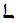 וְהַמַּשְׂכִילִים יַזְהִרוּ כְּזֹהַר הָרָקִיעַ, דָּא רָקִיעַ דְּחֵיוָן דְּקַיְּמִין, אִתְפְּשַׁט בּוּצִיצָא וּמָדִיד לְאָרְכָּא, ג' קִשְׁרִין לִימִינָא וְג' קִשְׁרִין לִשְׂמָאלָא. אִלֵּין תְּלָת קִשְׁרִין חַד קְיָמָא. וְאִלֵּין תְּלָת חַד קְיָמָא. וְאִלֵּין תְּלָת נִקּוּדִין דְּקַיְּמִין דָּא עַל דָּא, בֵּין לְסִטְרָא דָּא בֵּין לְסִטְרָא דָּא. מְדִידוּ דְּבוּצִיצָא שִׁיעוּר לְנַגְּנָא תְּרֵין טַעֲמִין, דְּקַיְּמִין בְּחֵיזוּ דְּקַיְמִין נִגּוּנָא דְּמִשְׁחָתָא דְּמָדִיד בַּתְרֵי יַרְכִין דְּקַיְּמִין. יַעֲקֹב דְּאִיהוּ גּוּפָא, אִסְתְּמִיךְ עַל קִיּוּמִין בִּמְדִידוּ דְּבוּצִיצָא כַּד עָאל לַאֲבוּה, רָזָא דְּוַיָּבֵא לוֹ יַיִן וַיֵּשְׁתְּ, וְגוּפָא אִתְקְיַם בְּקִיּוּמֵהּ. וְעַל דָּא וְהַמַּשְׂכִּילִים יַזְהִרוּ כְּזֹהַר הָרָקִיעַ וְגוֹ'. וְהַמַּשְׂכִּילִים יַזְהִרוּ כְּזֹהַר הָרָקִיעַ דְּמִתְפַּשְּׁטִין וְנָהֲרִין לְתַתָּא, כַּד שַׁרְבִיטָא אִתְקְיַם בְּרָזָא דְּפַּזֵר, וְיָהִיב וְעָאל בְּמִשְׁחָתָא וּמָדִיד, וְאִתְתְּקָנוּ אִלֵּין תְּרֵין קַיְּמִין בְּמִשְׁחָתָא לְתַתָּא, וְאִתְתְּקַן בּוּצִיצָא וּמָדִיד דָּא עִם דָּא, כְּדֵין וְהַמַּשְׂכִּילִים יַזְהִרו, דְּהָא לְתַתָּא אִתְתְּקָנַת בְּתִקּוּנָא דְּנוּקְבָא לְקַבְּלָא דְּכוּרָא, וְיַרְכִין אִתְתְּקָנוּ בְּלָא פְּשִׁיטוּ. וְהָכָא לָאו נִגּוּנָא בְּגוֹ מִשְׁחָתָא דָּא וְאִקְּרֵי אֶתְנַחְתָּא. לָקֳבֵל תְּרֵי טַעֲמֵי רָזָא דְּנוּקְבָא דִּפְתִיחָא לָקֳבֵל דְּכוּרָא, וְהָכָא לָאו נִגּוּנָא דְּכֹלָּא בְּנַיְיחָא. מִשְׁחָתָא דָּא טְמִירָא, כְּדֵין וְהַמַּשְׂכִּילִים יַזְהִרוּ כְּזֹהַר הָרָקִיעַ דָּא רָקִיעַ דִּימִינָא דְּזָהִיר וְנָהִיר וְאַתְקִיף בְּתֻקְפֵּהּ. שָׁארֵי בּוּצִיצָא וְאִתְפְּשַׁט לְאַנְהָרָא, וְנִגּוּנָא דְּקָא אָזְלָא מִסְּטָר יְמִינָא, תרצתא, הַאי נִגּוּנָא דַּחֲבִיבוּ לְמֵיזָל בְּנִגּוּנָא דָּא מְחַבְּקָא. ותלשת' קָא סָטִיר לְקַשְּׁרָא קִשְׁרָא. הַאי אַחִיד וְהַאי כָּפוּף, וְאִתְיָעִיף לְקִבְלָא דְּסַנְטוּרָא בְּקַנְטוּפָא וְאִתְפְּשָׁטוּ תְּרֵין דְּרוֹעִין כַּחֲדָא, בְּרָזָא דְּאָזְלָא וְגָרִישׁ דקטור שְׂמָאלָא. וְהַמַּשְׂכִּילִים יַזְהִרוּ כַּד פָּסַק נְהוֹרָא וּבוּצִיצָא פָּסְקָה, וְלָא מָדִיד בְּאָרְכָּא וְפוּתְיָא מִתַּתָּא לְעֵלָּא, אִתְפְּשַׁט בּוּצִיצָא וְאָחִיד מֵעֵלָּא לְתַתָּא בְּרָזָא דְּקָשִׁירוּ, וְאִתְבָּרְכָאן עִלָּאִין וְתַתָּאִין בְּהַאי מְדִידוּ דְּבוּצִיצָא. (נ"א דנגונא) לְכֻלְּהוּ מִשְׁחָתִין, וְאִתְעֲבִיד כֹּלָּא מִשְׁחָתָא חַד דְּקַיְּמָא וְאִסְתְּמִיךְ כֹּלָּא ע"ד. וּבְגִין כָּךְ כַּד עוֹבָדִין מִתְכַּשְּׁרִין לְתַתָּא, וְאִתְכַּשְּׁרָן בְּעוֹבָדִין טָבִין, בְּעוֹבָדִין דְּאוֹרַיְתָא, כְּדֵין כֹּלָּא אִתְתְּקַן עַד הַאי אֲתַר. דְּהָא הָכָא אִשְׁתְּכַח וְאִזְדְּמַן בְּגִלּוּיָא וּבְכִסּוּיָא רָזָא דִּמְהֵמְנוּתָא וְנָטְלָא עַד הָכָא:[וילנא כב ע"ב] (וילנא כב ע"ב) וְהַמַּשְׂכִילִים יַזְהִרוּ. כַּד עוֹבָדִין מִתַּתְקְנָן, וְאָחִיד מִשְׁחָתָא אָחֳרָא בִּסְתִימוּ, וּפָסְקָה בֵּין מִשְׁחָתָא דִּלְתַתָּא לְמִשְׁחָתָא עִלָּאָה, מִשְׁחָתָא עִלָּאָה אִיהִי מִשְׁחָתָא וְלָא מִשְׁחָתָא, לָא מִשְׁחָתָא כְּלָל, וּבְגִין כָּךְ פָּסְקָה מִתַּתָּא לְעֵלָּא, וּמַפְסְקָא מֵעֵלָּא לְתַתָּא. וְרָזָא דָּא יהו'ה ו' יהו'ה פָּסְקָה בְּגַוַּיְהוּ, וְכֹלָּא חַד בְּרָזָא דְּבוּצִינָא. וְהַמַּשְׂכִּילִים יַזְהִרוּ, כַּד עוֹבָדִין לָא מִתְכַּשְּׁרָן וּבוּצִינָא לָא אִתְפַּשְּׁטַת, כְּדֵין שׁוֹפָרָא אִתְהַפַּךְ, וְכֹלָּא אִתְעַכָּב וּקְיָמָא בְּדוּכְתֵהּ, וְלָא נָגִיד לַתַּתָּא. וּלְזִמְנִין דְּהָא נָגִיד עַד דְּמָטֵי לְשַׁרְבִיטָא וְקַיְּמָא תַּמָּן, וְלָא נָגִיד לַתַּתָּא וְאִתְעַכָּב. וְנִגּוּנָא קַיְמָא וּבָטַשׁ בַּדַּרְגָּא דְּאִיהוּ קַדְמָאָה, וּבוּצִינָא קַיְּמָא תַּמָּן וְלָא מָדִיד וְלָא פָּשִׁיט מִשְׁחָתָא. וְכָל דָּא בְּגִין דְּשׁוֹפָרָא אִתְהַפָּךְ מִתַּתָּאֵי עַל עוֹבָדֵיהוֹן דְּלָא כָּשֵׁרָן, וְכַד בּוּצִיצָא אִתְפַּשְּׁטַת וּמָדִיד, כְּדֵין שׁוֹפָרָא אָזְלַת. וּתְלָת קִשְׁרִין קַיְּמִין בְּדוּכְתֵהּ, וְאַף עַל גַּב דִּבְרָזָא אָחֳרָא קְיָמָא, כֹּלָּא אִיהוּ בְּרָזָא חֲדָא, דְּהָא ג' קִשְׁרִין אִלֵּין דְּקַיְּמִין בְּדוּכְתֵּהּ, תְּחוֹת גַּדְפוֹי דְּהַהוּא שׁוֹפָרָא בּוּצִינָא קַיְּמָא תַּמָּן, וְאִתְבָּרְכָן גּוֹ חֲבִיבוּ, סְגוֹלְתָּא, בְּרָזָא דִּתְלָת אֲבָהָן דְּקַיְּמָן גּוֹ שׁוֹפָרָא, הָכָא בּוּצִינָא מָדִיד מִשְׁחָתָא דָּא בְּכֻלְּהוּ, בְּאָרְכָּא ופותיי' עוּמְקָא וְרוּמָא וְעִגּוּלָא, וְלָא קַיְּמָא הָכָא מִשְׁחָתָא לְאִתְגַּלְּיָא. וּכְדֵין כְּזֹהַר הָרָקִיעַ, רְקִיעָא סְתִימָאָה דְּלָא אִתְגַּלְּיָא כְּלָל. וְקַיְּמָא עַל רֵישֵׁי דְּחֵיוָן קְדוֹשִׁים דְּקַיְּמָן בְּרָזָא דַּאֲבָהָן. וְהַאי רְקִיעָא סְתִימָאָה עָלֵהּ קַיְּמָא עָלַיְהוּ. וְאַפִּיק מִנֵּהּ זֹהַר דְּנָהִיר לְכֻלְּהוּ חֵיוָן. וּכְדֵין קַיְּמָא בּוּצִיצָא דְּנָהָר וּבָטַשׁ בְּכֻלְּהוּ לְאִזְדְּהַר, וְעַל דָּא כֹּלָּא בְּרָזָא דְּמִשְׁחָתָא קַיְּמָא לְנַגְּנָא בְּשִׁעוּרָא דְּנִגּוּנָא מָדִיד בּוּצִינָא. לֵית מָאן דְּיָדַע לֵהּ לְהַאי רָזָא, בַּר אִנּוּן לְוָאֵי דְּקַיְּמָן עַל נִגּוּנָא, וְלָא גַּרְעֵי וְלָא מִתְפַּשְּׁטֵי לְבַר, אֶלָּא כֹּלָּא גּוֹ מִשְׁחָתָא דְּרָזָא דְּבוּצִינָא. אִנּוּן ג' קִשְׁרִין קַדְמָאֵי דְּקָאָמַרָן, דְּקִשְׁרָא קַדְמָאָה אִשְׁתְּאַר עַל אַתְוָן לְנַקְּדָא לְמֶהֱוֵי טַעְמָא לְעֵלָּא. לַזִּמְנִין הַאי נְקֻדָּה דְּקַיְּמָא לְטַעְמָא לְעֵלָּא, בּוּצִינָא נָחִית לֵהּ לְתַתָּא לְהַאי קִשְׁרָא, לְמֶעֱבַד בֵּהּ מְדִידוּ לְתַתָּא. וְכֹלָּא בְּרָזָא דְּדִיּוֹקְנָא דְּוָא'ו נָחִית אִקְּרֵי תביר'. וְכַד נָחִית וּקְיָמָא עַל אַתְוָן הָא אִתְּמַר. וְאִנּוּן שְׁנֵי קִשְׁרִין אָחֳרָנִין דְּקָא אַמַרַן דְאִשְׁתְּאֲרוּ קַיְּמִין עַל אַתְוָן, וְאִתְפְּשַׁט בּוּצִיצָא בְּרָזָא דְּוָא'ו וְאָחִיד לוֹן, וּכְדֵין אִקְּרֵי זָקֵף רַב. וְכַד לֹא קַיְּמָא פְּשִׁיטוּ דָּא בְּהַנֵּי תְּרֵי קִשְׁרִין, אִקְּרֵי זְקִיפָא זְעֵיר, וְאַף עַל גַּב דְּהָא כֹּלָּא בְּרָזָא חֲדָא קַיְּמָא:[דף פ ע"ב] (פ ע"ב) וְהַמַּשְׂכִילִים יַזְהִירוּ, יַעַבְדוּן נִגּוּנָא בְּרָזָא דָּא כַּדְקָא חֲזֵי, יַזְהִירוּ לְעֵלָּא יַזְהִירוּ לְתַתָּא, לְקַיְּמָא קִיּוּמָא דְּרָזָא דִּמְהֵמְנוּתָא, וְסָמְכִין לָהּ וְנַהֲרִין לָהּ. יַזְהִירוּ בְּהַהוּא נִגּוּנָא, רוּחָא בָּתַר רוּחָא וּנְעִימוּ דָּא בָּתַר דָּא. כַּד מִתְחַבְּרָן כֹּלָּא בְּרָזָא דָּא, מִשְׁחָתָא סָלִיק כְּחֻשְׁבָּן יַזְהִירוּ. בְּגִין דְּהַאי יַזְהִירוּ הוּא כְּחֻשְׁבָּן רל"ח, דְּהַנֵּי רוּחֵי וּתְנוּעֵי לְנַגְּנָא לְאִתְפַּשְּׁטָא בּוּצִינָא בְּכֻלְּהוּ נְהוֹרִין, גּוֹ מִשְׁחָתָא לְאִסְתְּמָכָא אוֹרַיְתָא. וּבְגִין דָּא יַזְהִרוּ כְּזוֹהַ"ר, הָכֵי הוּא לְחֻשְׁבָּנָא יַזְהִיר"ו. יַזְהִירוּ כְּזוֹהַר חַד הוּא. מַה בֵּין הַאי לְהַאי. אֶלָּא כְּמָה דְּאִתְּמַר דִּרְקִיעָא עִלָּאָה סְתִימָאָה עַל כֹּלָּא, מִשְׁחָתָא גּוֹ בּוּצִינָא דְּקַיְּמָא בְּהַאי רָקִיעַ, בְּכֻלְּהוּ מִשְׁחָתֵי דְּחֵיוָן קַדִּישִׁין עִלָּאִין וְתַתָּאִין, וּבְגִין כָּךְ יַזְהִרוּ כְּזֹהַר בְּכָל אִנּוּן חֵיוָן עִלָּאִין וְתַתָּאִין, כְּזֹהַר בְּהַהוּא רָקִיעַ דְּקַיְּמָא עָלַיְהוּ, וְכֹלָּא דָּא לָקֳבֵל דָּא. וְסִימָנָא דְּכָל רָזִין אִלֵּין בְּהַאי קַיְּמָא יַזְהִרוּ כְּזֹהַר. סִימָנָא דָּא וְרָזָא דָּא לָא אִתְיְהִיב אֶלָּא לְמָארֵי מִדִּין דְּיַדְעֵי בְּרָזָא דָּא דְּבּוּצִינָא. זַכָּאִין אִנּוּן צַדִּיקַיָּא בְּעָלְמָא דֵּין וּבְעָלְמָא דְּאָתֵי:[וילנא כג ע"א] (וילנא כג ע"א) תָּא חֲזֵי, וְהַמַּשְׂכִּילִים יַזְהִרוּ וְכוּ'. וְהַמַּשְׂכִּילִים יַזְהִרוּ אִלֵּין אִנּוּן דְּמִסְתַּכְּלֵי בְּרָזָא דְּחָכְמְתָא, בְּסִתְרֵי רָזִין דְּאוֹרַיְתָא. אִלֵּין צַדִּיקַיָּא דְּעָבְדִין רְעוּתָא דְּמָארֵיהוֹן, וּמִשְׁתַּדְּלֵי בְּאוֹרַיְתָא יְמָמָא וְלֵילֵי. וְאִלֵּין אִנּוּן מַשְׂכִּילִים, דְּאִנּוּן מַשְׂכִּילִים בִּרְעוּתָא דְּמָארֵיהוֹן תָּדִיר, וְהָא אוֹקִימְנָא דְּלֵית דַּרְגָּא כְּדַרְגָּא דִּידְהוּ. בְּגִין כָּךְ כָּל אִנּוּן דְּמִשְׁתַּדְּלֵי בְּאוֹרַיְתָא אִקְּרוּן מַשְׂכִּילִים. מִסְתַּכְּלָן בְּחָכְמְתָא, מִסְתַּכְּלָאָן בְּרָזָא דְּחָכְמְתָא עִלָּאָה, אֵין סוֹף אִתְפְּשַׁט נְהִירוּ סָתִים דְּלָא יְדִיעַ, וְהַאי נָפְקָא דאֵין סוֹף קַיְּמָא לְקַיְּמָא. [וילנא כג ע"ב]וְהַמַּשְׂכִּילִים יַזְהִרוּ כְּזֹהַר הָרָקִיעַ, אִלֵּין אִנּוּן דְּמִסְתַּכְּלֵי בְּרָזָא דְּחָכְמְתָא, בְּסִתְרֵי בְּרָזָא דְּאוֹרַיְתָא, אִלֵּין אִנּוּן דְּיָדְעִי בְּרָזָא דְּרָזִין, וּמִסְתַּכְּלָן וְתֶחֱזוּ לְאִזְדַּהֲרָא בְּהַהוּא זְהִירוּ דְּנָגִיד וְנָפִיק, וְקַיְּמֵי בְּרָזֵי דְּאוֹרַיְתָא, וְיָדְעֵי לְאִסְתַּכְּלָא בְּסִתְרָהָא. כְּזֹהַר הָרָקִיעַ, דָּא אִיהוּ רְקִיעָא דְּקָאִים לְאַנְהֲרָא לְתַתָּא, וְאִתְעַטַר לְעֵלָּא וְנָהִיר לְתַתָּא. וְהַהוּא זֹהַר נָגִיד וְאִתְמְשַׁךְ לְתַתָּאֵי, וּמֵהַהוּא זֹהַר (וילנא כג ע"ב) אִתְּזָנוּ, וְקַיְּמֵי בְּקִיּוּמַיְהוּ, וְאָזְלֵי וְשָׁאטָן וְנַצְּחֵי גִּבּוֹרֵי שְׁמַיָּא, וְדַיְּנֵי גְּבוּרְתֵּי טְסִיסִין. וּמַצְדִּיקֵי הָרַבִּים כַּכּוֹכָבִים לְעוֹלָם וָעֶד. כַּד נָהֲרִין כּוֹכָבַיָּא בִּנְהִירוּ דְּנָצִיץ, וְנָטְלֵי בְּמַטְלָנוֹי לְאִתְנַהֲרָא מִגּוֹ דַּרְגִּין יְדִיעָאָן, כּוֹכָבָא דְּנָהִיר מִסְּטָר דְּמִזְרָח, כַּמָּה אִנּוּן מַשִּׁרְיָן מולגן קַיְּמָאן בְּקִסְטוֹרַיְהוּ. הַאי כּוֹכָבָא נָצִיץ תְּלָת זִמְנֵי, וּבָטַשׁ נְצִיצוּ דִּילֵהּ בִּרְבִיעָתָא, לְקַבְּלָא נְצִיצוּ דְּחַד קִטְרָא וְטַהֲרוּרָא דְּקַיְּמָא לְעֵלָּא. וּבָתַר שָׁכִיךְ וְאִתְנַצְּצָן כָּל אִנּוּן אָחֳרָנִין (וְאִיהוּ) דְאִיהוּ סָתִים בְּאַתְרַיְהוּ. וְהַאי אִקְּרֵי כְּכוֹכְבָא אוּמָנָא.[וילנא כד ע"א]לְבָתַר נָפְקָא לִסְטָר דָרוֹם כּוֹכָבָא אָחֳרָא, וְדָא נָצִיץ בְּד' כּוֹכָבִים דְּרָהֲטֵי וְאָזְלֵי וְאוֹשִׁיטוּ נְהוֹרָא דִּילְהוֹן לְאַרְבַּע סִטְרִין דְּעָלְמָא, וְהַאי (וילנא כד ע"א) אִקְּרֵי כּוֹכָבָא דְּנָצִיץ מִתְּרֵי סִטְרֵי, דָּרוֹם וּמִזְרָח. מִתְנַהֲרֵי אֶלֶף וְרִבּוֹא רִבְוָן כּוֹכְבַיָּא, דְּנָטְלֵי זִיהֲרָא וּנְצִיצוּ מִגּוֹ נְצִיצוּ דְּנָהִיר מִן (מֵם) שִׁמְשָׁא. שִׁמְשָׁא דְּמַשְׁקוֹפָא (נ"א משקופא דשמשא) כַּד נָהִיר בְּמַטְלָנוֹי נָהֲרִין מִנֵּהּ כָּל אִנּוּן כּוֹכָבַיָּא דְּנָהֲרִין וְנָצְצִין כָּל אִנּוּן כּוֹכָבָא אוּמָנָא. אַף עַל גַּב דְּסָתִים, לְבָתַר נָפִיק וְזָהִיר עָלֵהּ חַד מְמָנָא ויגזרידא"ל שְׁמֵהּ. וְכַד הַאי כּוֹכָבָא אוּמָנָא נָפִיק וְנָצִיץ וְלָא אַסְתִּים, כְּדֵין הַהוּא מְמָנָא נָחִית (נ"א נפיק) שְׁלָמָא לְהַהוּא סִטְרָא. [וילנא כד ע"ב]וְכַד בּוּצִינָא דְּקַרְדִּינוּתָא כַּד עָבִיד מִשְׁחָתָא לְעֵלָּא וְתַתָּא, וְכֹלָּא אִסְתָּמִיךְ וְאַנְהִיר וּנְגִיד אִתְּעָרוּתָא דִּרְקִיעָא עִלָּאָה לָקָבְלֵהּ דְּמִזְרָח, וְאִיהוּ אִתְּעַר לְקָבְלֵהּ דְּמַעֲרָב, וְסִימָנִיךְ (ישעיה מא) מִי הֵעִיר מִמִּזְרָח צֶדֶק יִקְרָאֻהוּ (וילנא כד ע"ב) לְרַגְלוֹ. כְּדֵין כָּל אִנּוּן מְמָנָן דְּקַיְּמִין עַל כּוֹכָבַיָּא, כֻּלְּהוּ יוֹבִילוּן נְהִירוּ דְּאַנְפִּין מִגּוֹ שִׁמְשָׁא, כַּד נָטִיל שִׁמְשָׁא לַמַּשְׁקוֹפָא חֲדָא דְּאקרי מַשְׁקוֹפָא דבילג'. כְּדֵין הַהוּא כּוֹכָבָא דְּנָצִיץ נָהִיר מִגּוֹ חֵילָא דְּחַד מְמָנָא דְּנָטִיל כַּד נָטִיל שִׁמְשָׁא:(עכ"מ וכאן תחלת ענין ונראה שצריך להתחיל):[דף פ ע"ג]וַיְהִי לִי שׁוֹר וַחֲמוֹר מִסִּטְרָא דִּתְפִלִּין דְּרֵישָׁא, צֹאן וְעֶבֶד וְשִׁפְחָה מִסִּטְרָא דִּתְפִלִּין דְּיָד, וְהָיָה כְּעֵץ שָׁתוּל עַל פַּלְגֵּי מַיִם (תהלים א), וְהָא אוֹקְמוּהּ, כִּי הָאָדָם עֵץ הַשָּדֶה דִּצְרִיכִין לְשָׁלֹשׁ גִּלְגּוּלִין לְגַבֵּהּ, כְּמָא דְּאוֹקְמוּהּ יְשַׁלֵּשׁ אָדָם שְׁנוֹתָיו וְגוֹ'. וְאוֹקְמוּהּ מָארֵי מַתְנִיתִין, בְּשַׁבָּת אֵין עוֹלִין בָּאִילָן, וְאֵין רוֹכְבִין (נ"א סומכין) בָּאִילָן, וְאֵין מִשְׁתַּמְּשִׁין בָּאִילָן. הַאי בְּאֹרַח רָזָא אֲנָא שָׁאִיל לָךְ בּוּצִינָא קַדִּישָׁא, וְלָאו בִּפְשִׁיטוּ דְּמָארֵי מַתְנִיתִין גּוּפָנִיִּים, אֶלָּא דְּמָארֵי מַתְנִיתִין שִׂכְלִיִּים, דְּאִתְּמַר עָלַיְהוּ וְהַמַּשְׂכִּילִים יַזְהִרוּ. א"ל סָבָא סָבָא אֵמָּא אַנְתְּ דְּאַנְתְ מִסִּטְרָא דְּאִילָנָא דְאִקְּרִי אִילָנָא דְּחַיֵּי, דְּנָטִיעַ בְּשַׁבָּת מַלְכְּתָא, דְּלָא צָרִיךְ שׁוּם בַּר נָשׁ לְאִשְׁתַּמְּשָׁא בָּהּ, כְּמָה דְּאוֹקְמוּהּ כָּל הַמִּשְׁתַּמֵּשׁ בְּתָגָא חֲלָף (פ ע"ג) וְדָא שְׁמָא מְפָרַשׁ דְּסָלִיק לְחֻשְׁבַּן אָדָם, וְאוֹקְמוּהּ רַבָּנָן כָּל הַמִּשְׁתַּמֵּשׁ בַּשֵּׁם הַמְפֹרָשׁ נֶעֱקָר מִן הָעוֹלָם. א"ל בְּרִיךְ אַנְתְּ בּוּצִינָא קַדִּישָׁא, דִּבְוַדַּאי הָכֵי הוּא, דִּבְיוֹמֵי דְּחֹל שָׁלְטָא עֵץ הַדַּעַת טוֹב וָרָע, דְּאִיהוּ אָדָם דְּוַיִּיצֶר, בַּיֵּצֶר הַטוֹב וּבַיֵּצֶר הָרָע, הָדָא הוּא דִּכְתִיב (בראשית ב) וַיִּיצֶר ה' אֱלֹהִים אֶת הָאָדָם. וְאִיהוּ עֵץ הַדַּעַת טוֹב וָרָע דְּחָב בֵּהּ אָדָם. וְדָא הוּא מְטַטְרוֹ"ן, דְּאִיהוּ עֶבֶד דְּשַׁלִּיט בְּשִׁית סִדְרֵי מִשְׁנָה, וְאִיהוּ גּוּפָנִי, וְשַׁלִּיט בְּשִׁית יוֹמִין דְּחֹל, דְּאִנּוּן חוּלִין דְּטֻמְאָה וְחוּלִין דְּטָהֳרָה. וּמִנֵּהּ אִתְיְהִיבוּ שִׁית סִדְרֵי מִשְׁנָה בְּאִסּוּר וְהֶתֵּר, טֻמְאָה וְטָהֳרָה, כָּשֵׁר וּפָסוּל. וּבֵהּ שֵׁשֶׁת יָמִים תַּעֲבֹד וְעָשִׂיתָ כָּל מְלַאכְתֶּךָ, וְלֵית עֲבוֹדָה אֶלָּא צְלוֹתָא, דְּבֵהּ צָרִיךְ בַּר נָשׁ לְמֶהֱוֵי כְּעֶבֶד הַמְסַדֵּר שְׁבָחָיו לִפְנֵי רַבּוֹ, וּכְעֶבֶד הַשּׁוֹאֵל פְּרָס מֵרַבּוֹ, וּכְעֶבֶד הַמְקַבֵּל פְּרָס מֵרַבּוֹ וְהוֹלֵךְ לוֹ. אֲבָל בְּשַׁבַּת מַלְכְּתָא דְּשָׁלְטָא בֵּהּ אִילָנָא דְּחַיֵּי וְלֹא עֵץ הַדַּעַת טוֹב וָרָע, אוֹקְמוּהּ דְּאֵין מִשְׁתַּמְּשִׁין בָּאִילָן שׁוּם שִׁמּוּשׁ, וְכָל הַמִּשְׁתַּמֵּשׁ בְּתָגָא חֲלָף, וְלֹא עוֹלִין בֵּהּ וְלֹא סוֹמְכִין בֵּהּ לְאִשְׁתַּמְּשָׁא, דְּלָא מְקַצְּצִין בַּנְּטִיעוֹת, דְּלֵית תַּמָּן קִצּוּץ וּפֵרוּד בְּאִילָנָא דְּחַיֵּי:[וילנא כה ע"א]וְאִילָנָא דְּעֵץ הַדַּעַת טוֹב וָרָע, צָרִיךְ לְמֶעֱבַד בֵּהּ פֵּרוּד בֵּין טוֹב לָרָע, הָדָא הוּא דִּכְתִיב (בראשית א, ד) וַיַּבְדֵּל אֱלֹהִים בֵּין הָאוֹר וּבֵין הַחֹשֶׁךְ. וְצָרִיךְ לְמֶעֱבַד קִצּוּץ בֵּהּ (וילנא כה ע"א) לְמֶהֱוֵי בַּר נָשׁ בְּלֹא יֵצֶר הָרָע, כְּגַוְנָא דְּדָוִד דְּקָצִיץ לֵהּ מִנֵּהּ וַהֲרָגֵהּ בְּגַרְסָתֵהּ, הָדָא הוּא דִּכְתִיב (תהלים קו) לִבִּי חָלָל בְּקִרְבִּי. וְלָקֳבֵל מ"ט מִן מְטַטְרוֹ"ן אִנּוּן מ"ט פָּנִים טָהוֹר. וּמִסִּטְרָא דְּסַמָּאֵ"ל מ"ט פָּנִים טָמֵא. וּמָאן דְּזָכֵי לְחַבְּרָא ה' למ"ט פָּנִים דְּטָהוֹר דְּאִיהוּ חֲמִשָּׁא חֻמְשֵׁי תּוֹרָה, אִתְעָבִיד מטה, לְמַחֲאָה בֵּהּ לְיִצְרֵהּ בְּאָת י' דְּאִיהִי עֶשֶׂר מְחָאָן. וְהַיְנוּ, הֵ"י מִן אֱלֹהִים. וּבְגִין דָּא אִתְקְרֵי מַטֵה הָאֱלֹהִים. וּבַעַל הַאי מַטֶה אִיהוּ ו' דְּאִתְּמַר בֵּהּ (שמות לד) הִנֵּה אָנֹכִי כּוֹרֵת בְּרִית נֶגֶד כָּל עַמְּךָ, דְּכָרַת עִמֵּהּ י"ג מְכִילָן דְּרַחֲמֵי דְּלֹא יַחֲזֹר רֵיקָם בִּצְלוֹתֵהּ. דְּאלם בְּלֹא ה"י אִיהִי רֵיקָם. וְדָא הוּא דְּאָמַר יַעֲקֹב לוּלֵי אֱלֹהֵי אָבִי אֱלֹהֵי אַבְרָהָם וּפַחַד יִצְחָק הָיָה לִי כִּי עַתָּה רֵיקָם שְׁלַחְתַּנִי (בראשית לא). וְאַמַּאי בְּגִין דאִתְּמַר בְּלָבָן וַתַּחֲלֵף אֶת מַשְׂכֻּרְתִּי עֲשֶׂרֶת מוֹנִים (שם ל"א מ"א), וּבְאָת י' אִתְעָבִיד לִיהַ נֵס. דֶּאֱלֹהִים אַפִּיק מִנֵּהּ הֵ"י, נִשְׁאָר אל"ם, רֵיק בְּלֹא אוֹרַיְתָא דִּבְעַל פֶּה. אֲבָל מָאן דְּצַלֵּי צְלוֹתָא לְאִילָנָא דְּחַיֵּי, לֹא יַחֲזֹר רֵיקָם בִּצְלוֹתֵהּ לְעוֹלָם. וּבְגִין דָּא אִית אֱלֹהִים מִסִּטְרָא דְּעֵץ הַדַּעַת טוֹב וָרָע, וְאִית אֱלֹהִים חַיִּים וּמֶלֶךְ עוֹלָם מִסִּטְרָא דְּאִילָנָא דְּחַיֵּי. וְלֹא זָכִין לֵהּ אֶלָּא מָארֵי קַבָּלָה דְּיָדְעִין רָזִין דְּאוֹרַיְתָא. א"ל בּוּצִינָא קַדִּישָׁא לְהַהוּא סָבָא בְּמַאי אִשְׁתְּמוֹדַע מָאן דְּאִיהוּ בְּאִילָנָא דְּחַיֵּי, דְּאִיהוּ עֶשֶׂר סְפִירוֹת בְּלִימָ"ה, בְּיוּ"ד אַתְוָן דִּשְׁמָא מְפֹרָשׁ, דְּאִיהוּ אָדָם דַּאֲצִילוּת, דְּהָכֵי סָלִיק יוּ"ד הֵ"א וָא"ו הֵ"א לְחֻשְׁבַּן אָדָם:[וילנא כה ע"ב]לְמָאן דְּאִיהוּ מִסִּטְרָא דְּאָדָם דְּעֵץ הַדַּעַת טוֹב וָרָע, דְּאִית בֵּהּ אָדָם טוֹב וְאָדָם בְּלִיַּעַל. א"ל בּוּצִינָא קַדִּישָׁא בֵּין אָדָם טוֹב דְּעֵץ הַדַּעַת, לְאָדָם דְּאִילָנָא דְּחַיֵּי, אִית חִלּוּף בְּהוֹן, כְּגוֹן וְהִבְדִּילָה הַפָּרֹכֶת לָכֶם וְגוֹ', דְּדָא בַּבְּרִיאָה וְדָא בָּאֲצִילוּת. אִשְׁתְּמוֹדַע, מָאן דְּאִיהוּ מֵאִילָנָא דְּחַיֵּי, נִשְׁמָתֵהּ וַדַּאי כַּד מָנַח תְּפִלִּין עַל רֵישֵׁהּ מִתְכַּוֵּן לְאַעֲלָא כָּל אֱלֹהִים אֲחֵרִים תְּחוֹת שֻׁלְטָנוּתָא דִּשְׁכִינְתָּא עִלָּאָה, דְּאִיהִי תְּפִלִּין דְּרֵישָׁא דְּבַר נָשׁ, וּלְאַעֲלָא כָּל אֻמִּין תְּחוֹת יַד ה' דְּאִיהִי שְׁכִינְתָּא תַּתָּאָה, בְּגִין דִּבְגָלוּתָא אִתְּמַר (משלי ל) תַּחַת שָׁלֹשׁ רָגְזָה הָאָרֶץ, תַּחַת עֶבֶד כִּי יִמְלוֹךְ, וְנָבָל כִּי יִשְׂבַּע לֶחֶם, וְשִׁפְחָה כִּי תִירַשׁ גְּבִרְתָּא. וּבְגִין דָּא תְּפִלִּין דְּרֵישָׁא וְיָד לְאַעֲלָא שִׁפְחָה תְּחוֹת גְּבִרְתָּהּ עֵלָּא וְתַתָּא. וּבַהַזְכָּרוֹת דִּלְגָאו דִּכְלִילָן בְּהוֹן, דְּאִיהוּ שָׁקוּל לְאוֹרַיְתָא, צָרִיךְ לְאַעֲלָא עֶבֶד תַּחַת רַבּוֹ עֵלָּא וְתַתָּא. וְדָא אִקְּרֵי בָּרָא דְּקֻדְשָׁא בְּרִיךְ הוּא וּשְׁכִינְתֵּהּ. הָדָא הוּא דִּכְתִיב (שמות ב) כֹּה אָמַר ה' בְּנִי בְּכֹרִי יִשְׂרָאֵל. וְאִלֵּין דְּעָבְדִין דָּא אִתְּמַר בְּהוֹן (דברים יד) בָּנִים אַתֶּם לַה' אֱלֹהֵיכֶם. וּבְגִין דָּא אָמַר (וילנא כה ע"ב) (פרקי אבות א) אַל תִּהְיוּ כַּעֲבָדִים הַמְשַׁמְּשִׁים אֶת הָרַב עַל מְנָת לְקַבֵּל פְּרָס. וּמָאן דְּעָבִיד פִּקּוּדָא דָּא עַל מְנָת לְקַשֵּׁר אֱלֹהִים אֲחֵרִים דַּעֲבוֹדָה זָרָה לְמֶהֱוֵי לְשִׁעְבּוּדֵהּ, וְאֻמִּין דִּלְתַתָּא לִישַׁוֵּי תְּחוֹת יְדֵהּ, לָא יָהֲבִין לֵהּ נְשָׁמָה אֶלָּא מִסִּטְרָא דְּהַאי עֶבֶד. וּבְגִין דָּא, אִם כְּבָנִים אִם כָּעֲבָדִים. וּבְגִין דָּא (תהלים א) כִּי אִם בְּתוֹרַת ה' חֶפְצוֹ, וְאוֹקְמוּהּ רַבָּנָן דְּלֵית לְאִתְעַסְּקָא בַּר נָשׁ בְּאוֹרַיְתָא אֶלָּא בְּמַה שֶּׁלִּבּוֹ חָפֵץ, אִית שֶׁלִּבּוֹ חָפֵץ בְּסִתְרֵי אוֹרַיְתָא בְּעוֹבָדָא דִּבְרֵאשִׁית וּבְמַעֲשֵׂה מֶרְכָּבָה, וְאִית דְּלָא בָּעֵי אֶלָּא בִּפְשָׁטֵי אוֹרַיְתָא. דְּפָשְׁטִין אִנּוּן מִסִּטְרָא דְּעֶבֶד וְרָזִין מִסִּטְרָא דְּמַלְכָּא. אָדוֹן וְעֶבֶד. וּבְגִין דָּא, לְדָא אִתְקְרֵי שְׁתִילָא וּלְדָא נָטוּעַ. שָׁתִיל דְּלֵית לֵהּ קִשּׁוּרָא, וְנָטוּעַ דְּלֵית לֵהּ עֲקִירָא וַהֲנָחָה דְּשַׁבָּת בִּרְשׁוּת יְחִידוֹ שֶׁל עוֹלָם, אִיהִי שְׁכִינְתָּא, שַׁבַּת מַלְכְּתָא, לֹא צָרִיךְ לְמֶעֱבַד בֵּהּ עֲקִירָא מֵהַהוּא חֵפֶץ דְּאִתְּמַר בֵּהּ כִּי אִם בְּתוֹרַת ה' חֶפְצוֹ, וְאוֹקְמוּהּ רַבָּנָן, אֶלָּא לְמֶהֱוֵי בֵּהּ קָבוּעַ. [דף פ ע"ד]אֲבָל מִסִּטְרָא דְּעֵץ הַדַּעַת טוֹב וָרָע, צָרִיךְ לְמֶעֱבַד בֵּהּ עֲקִירָא, לְמֶהֱוֵי מְטֻלְטָל וְגַלֵּי מֵאֲתַר לַאֲתַר, כְּמָה דְּאוֹקְמוּהּ רַבָּנָן (פ ע"ד) דְּמַתְנִיתִין, (דברים לג) אַף חוֹבֵב עַמִּים וְגוֹ', אִלֵּין אִנּוּן דִּמְכַתְּתִין רַגְלֵיהוֹן מִמְּדִינָה לִמְדִינָה, וְדַרְשִׁינָן לֵהּ דהכי קאמר, בְּזִמְנָא דְּאַתְּ חוֹבֵב עַמִּים בְּגָלוּתָא בְּחוֹבִין דְּדָרָא, כָּל קְדוֹשָׁיו יִהְיוּ בְּיָדֶךָ, וּלְבָתַר אָמַר, וְהֵם תֻּכּוּ לְרַגְלֶיךָ, אִלֵּין אִנּוּן דִּמְכַתְּתִין רַגְלֵיהוֹן מִמְּדִינָה לִמְדִינָה וּמֵאֲתַר לַאֲתַר, לִשָּא וְלִתֵּן בְּמַשָּא וּבְמַתָּן דְּאוֹרַיְתָא, דְּאָזְלִין מְטֻלְטָלִין מֵאֲתַר לַאֲתַר, אִתְחֲשִׁיב לוֹן כְּגִלְגּוּל, דְשֶׁבַע מִינֵי עֲנִיּוֹת אִתְחֲשִׁיב לֵהּ לְבַר נָשׁ כְּשֶׁבַע מְדוֹרִין דְּגֵיהִינֹּם, דִּלְכֻלְּהוּ נָחִית אָדָם. בִּתְיוּבְתָּא סָלִיק, דְּעָלַיְהוּ אִתְּמַר וְיִסַּרְתִּי אֶתְכֶם אַף אֲנִי שֶׁבַע כְּחַטֹאתֵיכֶם. בְּגִין דְּחָב אָדָם בְּז' מִינִין דְּאִנּוּן חִטָה וּשְׂעוֹרָה וְגֶפֶן וּתְאֵנָה וְרִמּוֹן זֵית שֶׁמֶן וּדְבַשׁ.וּבְגִין דָּא הֲווֹ אָמְרֵי רַבָּנָן דמתני' אִילָן שֶׁאָכַל אָדָם הָרִאשׁוֹן חִטָה הָיָה, וְאָחֳרָנִין אָמְרִין גֶּפֶן הֲוָה, וְאָחֳרָנִין אָמְרִין תְאֵנָה הָיְתָה, וְלֹא הֲווֹ חוֹלְקִין בְּמִלּוּלַיְהוּ, דְּכֹלָּא קְשׁוֹט, דְּשִׁבְעַת מִינִין נְטוּעִין בָּאָרֶץ, חִטָה וּשְׂעוֹרָה. וְהַיְנוּ דִּתְנָן, בָּעֲצֶרֶת עַל פֵּרוֹת הָאִילָן, נִדּוֹן כָּל עָלְמָא, כֻּלְּהוּ קָרָא לוֹן אִילָן חַד, מִסִּטְרָא חַד. וּמִסִּטְרָא אָחֳרָא מִתְפָּרְשָׁן לְז' מִינִין. כְּגוֹן לוּלָב, דְּאִיהוּ אֲגֻדָּה חֲדָא לְתַתָּא וּלְעֵלָּא מִתְפָּרְשָׁן מִינִין כָּל חַד לְחוּלָקֵהּ. כְּגַוְנָא דְּחֵיוָן דְּאִתְּמַר בְּהוּ (יחזקאל א) וּפְנֵיהֶם וְכַנְפֵיהֶם פְּרוּדוֹת מִלְּמַעְלָה, וּלְתַתָּא שְׁתַּיִם חֹבְרֹת אִישׁ, וּשְׁתַּיִם מְכַסּוֹת אֶת גויותיהנה. זַכָּאָה אִיהוּ עֵץ דְּאִיהוּ שָׁתוּל עַל פַּלְגֵּי מַיִם דְּאוֹרַיְתָא. וְיַתִּיר מָאן דְּאִיהוּ מִסִּטְרָא דְּאִילָנָא דְּחַיֵּי, דאִתְּמַר בֵּהּ אֲשֶׁר פִּרְיוֹ יִתֵּן בְּעִתּ"וֹ, וְדָא שְׁכִינְתָּא, וְלָא אַפִּיק מֵעֵת דִּילֵהּ. אֲנִי ה' בְּעִתָּ"הּ אֲחִישֶׁנָּה (ישעיה ס). בְּעִתָּהּ, ע"ב פָּנִים לַתּוֹרָה, דְּאִיהוּ ת' מִן עֵת. וְעָלֵהוּ לֹא יִבּוֹל, כְּגוֹן שִׂמְלָתְךָ לֹא בָּלְתָה מֵעָלֶיךָ. וְכָל אֲשֶׁר יַעֲשֶׂה יַצְלִיחַ (תהלים א'). אִלֵּין פִּקּוּדִין דַּעֲשֵׂה, דְּאִתְּמַר עָלַיְהוּ (בראשית לט) וְכָל אֲשֶׁר הוּא עוֹשֶׂה ה' מַצְלִיחַ בְּיָדוֹ.וְאוֹקְמוּהּ מ"מ דְּאִיהִי אוֹרַיְתָא דאִתְּמַר בֵּהּ (משלי ה) שְׁתֵה מַיִם מִבּוֹרֶךָ וְגוֹ', וְאוֹקְמוּהּ בּוֹר מַיִם מְכֻנָּסִים, בְּאֵר מַיִם חַיִּים, הָדָא הוּא דִּכְתִיב (שיר ד) מַעְיַן גַּנִּים בְּאֵר מַיִם חַיִּים. מִסִּטְרָא דְּעֵץ הַדַּעַת טוֹב וָרָע, אִיהִי מַיִם מְכֻנָּסִים לְמִקְוֶה, מַיִם מְכֻנָּסִים סְרוּחִים. אִלֵּין מִסִּטְרָא דְּטוֹב וְאִלֵּין מִסִּטְרָא דְּרַע. וּמַיִם מְכֻנָּסִים אִלֵּין הֲלָכוֹת וּלְקוּטוֹת, דְּאִנּוּן כְּגוֹן לֶקֶט שִׁכְחָה וּפֵאָה דְּעָנִי, הָכֵי מַיִם מְכֻנָּסִים לְהַהוּא דְאִקְּרֵי עָנִי בְּאוֹרַיְתָא וּבְפִקּוּדִין דִּילֵהּ, דְּלֵית לֵהּ אֶלָּא מָא דְּיָהֲבִין לֵהּ, דְּאִשְׁתַּקְּיָא מִלְּבַר ע"י אָחֳרָא.[וילנא כו ע"א]וְכָל (נ"א אבל) אִלֵּין דְּסִטְרָא דְּאִילָנָא דְּחַיֵּי, אִנּוּן דַּמְיָן לִבְאֵר מַיִם חַיִּים, דְּלֵית לְהוּ פְּסִיקוּ, וְדַמְיָן לְעֵץ דְּאִיהוּ נָטוּעַ עַל פַּלְגֵּי מַיִם, אוֹ שָׁתוּל, דְּאַעֲקָרוּ הַהוּא אִילָנָא מֵאֲתַר דְּיַבָּשָׁה (וילנא כו ע"א) וּשְׁתָלוּ לֵהּ עַל פַּלְגֵּי מַיִם, דְּאִנּוּן מְשֻׁלָּשִׁים בְּאוֹרַיְתָא, וְאִתְקְרִיאוּ פַּלְגֵּי מַיִם, עַל שֵׁם דְּאִית לְהוּ פְּלֻגְתָּא דְּמַתְנִיתִין דִּילְהוֹן, וְהָכֵי (נ"א וההוא) פְּלֻגְתָּא דְּאִילָנָא דְּחַיֵּי, אִיהוּ מַיִם עֶלְיוֹנִים דְּכָרִים, מַיִם תַּחְתּוֹנִים נְקֵבוֹת, וְאִנּוּן בּוֹכִים בְּגִין דְּלָא יְהוּ רְחוֹקִין מִקֻּדְשָׁא בְּרִיךְ הוּא, וְקֻדְשָׁא בְּרִיךְ הוּא עֲבִיד בְּהוּ פְּלֻגְתָּא, דְּשַׁוֵּי פַּלְגּוּ לְעֵלָּא מִן רְקִיעָא, וּפַלְגּוּ לְתַתָּא מֵרְקִיעָא, בְּגִין לְמֶהֱוֵי אִשְׁתְּמוֹדַע חִלּוּק בֵּן דְּכוּרִין לְנוּקְבִין, בְּגִין כָּךְ שַׁוֵּי קֻדְשָׁא בְּרִיךְ הוּא הַבְדָּלָה בֵּין אַנְפִּין דִּדְכוּרָא לְאַנְפִּין דְּנוּקְבָא, וְהַאי אִיהוּ מַחֲלֹקֶת לְשֵׁם שָׁמַיִם דְּסוֹפוֹ לְהִתְקַיִּם, אֲבָל כֻּלְּהוּ אֶחָד, כְּגוֹן דְּאִתְּמַר בָּאָדָם וְאִתְּתֵהּ (ישעיה נא) כִּי אֶחָד קְרָאתִיו, וְאָת א' תּוֹכִיחַ, דְּאִיהִי י' לְעֵלָּא מַיִם זְכָרִים, י' לְתַתָּא מַיִם נוּקְבִין, כְּגוֹן יְ"יָ מִן יאהדונה"י אִשְׁתְּאֲרוּ שִׁית אַתְוָן בְּאֶמְצָעִיתָא, בֵּין יְ"יָ מִן יאהדונה"י, כְּחֻשְׁבַּן ו' מִן א' דְּאִיהוּ רָקִיעַ בְּאֶמְצָעִיתָא. וְעָלֵהּ אִתְּמַר (יחזקאל א) וּמִמַּעַל לָרָקִיעַ אֲשֶׁר עַל רֹאשָׁם. וְאִתְּמַר בֵּהּ דְּמוּת כְּמַרְאֵה אָדָם עָלָיו מִלְּמַעְלָה, וְדָא א' מִן אָדָם. וְלָאו כָּל פְּלֻגְתָּא שָׁוִין. דְּאִית פְּלֻגְתָּא לְמִיפְלַג בֵּין טוֹב לְרַע. וְאִית פְּלֻגְתָּא לְמִיפְלַג בֵּין דְּכוּרִין לְנוּקְבִין, כְּגוֹן מָארֵי מַתְנִיתִין, דְּדָא הוּא חוֹלֵק עַל הַהֲלָכָה דִּילֵהּ, לְמֶהֱוֵי מַיִם עֶלְיוֹנִים, לְאִתְגַּבְּרָא עַל נוּקְבָא דְּאִיהִי מַיִם תַּחְתּוֹנִים, וּמָאן דְּאַלִּים גָּבַר. כְּגוֹן הֲלָכָה דְּהִלֵּל עַל הֲלָכָה דְּשַׁמַּאי, דְּאִתְכַּפְיָא הֲלָכָא דְּשַׁמַּאי תְּחוֹת הֲלָכָה דְּהִלֵּל. אע"פ דְּאֵלּוּ וָאֵלּוּ דִּבְרֵי אֱלֹהִים חַיִּים. אֶלָּא לְאַחֲזָאָה דְּמָאן דְּאִיהוּ מִסִּטְרָא דְּנוּקְבָא, צָרִיךְ לְאִתְכַּפְיָא תְּחוֹת דְּכוּרָא. כְּגוֹן טִפָּה דְּנוּקְבָא דְּאִתְכַּפְיָא תְּחוֹת דִּדְכוֹרָא, אִקְּרֵי בֵּן. וְאִי טִפָּה דְּנוּקְבָא שָׁלְטָא עַל טִפָּה דִּדְכוֹרָא אִקְּרֵי בַּת. וְהָכָא אִיהוּ רָזָא וְהָיָה כְּעֵץ שָׁתוּל עַל פַּלְגֵּי מַיִם, דְּאִנּוּן רָזִין דְּאוֹרַיְתָא דִּבְעַל פֶּה. וְאִתְקְרִיאוּ דִּבְרֵי אֱלֹהִים חַיִּים מִסִּטְרָא דְּאִילָנָא דְּחַיֵּי. וְעָלַיְהוּ אִתְּמַר (משלי כא) פַּלְגֵּי מַיִם לֵב מֶלֶךְ בְּיַד ה' עַל כָּל אֲשֶׁר יַחְפּוֹץ יַטֶנּוּ.[דף פא ע"א]וְאִית פְּלֻגְתָּא עַל לְבוּשֵׁי א' מִן אָדָם, וְהַיְנוּ דְּכַר וְנוּקְבָא, כְּגוֹן אִלֵּין דְּחוֹלְקִין עַל פְּסָקוֹת דִּלְבוּשֵׁי מַטְרוֹנִיתָא, וְעַבְדִין לוֹן כַּמָּה פֵּרוּקִין, עָלַיְהוּ אִתְּמַר וְעָלֵהוּ לֹא יִבֹּל, כְּגוֹן שִׂמְלָתְךָ לֹא בָּלְתָה מֵעָלֶיךָ. וְלָאו אִנּוּן כְּאִנּוּן (פא ע"א) לְבוּשִׁין דְּאִסּוּר טֻמְאָה פָּסוּל, דְּהַנֵּי מָאנֵי דְּרַבָּנָן דְּבָלוּ דְּמִתְחַכְּכֵי שֵׁדִים בְּהוּ. וְכָל אֲשֶׁר יַעֲשֶׂה יַצְלִיחַ, אִלֵּין פִּקּוּדֵי דַּעֲשֵׂה. וְעוֹד אוֹרַיְתָא אִתְקְרִיאַת חוֹמָה, כְּגוֹן וְהַמַּיִם לָהֶם חוֹמָה מִימִינָם. וְאִיהִי חֵמָּה לְאֻמִּין דְּעָלְמָא דְּלָא קַבִּילוּ לָהּ, כְּגוֹן מִצְרַיִם דְּאִתְעֲבִיד לוֹן חֵמָּה וְטָבְעוּ בּוֹ וּמֵתוּ. וְהַיְנוּ כִּי יְשָׁרִים דַּרְכֵי ה' וְגוֹ'. מִסִּטְרָא דִּימִינָא אִתְקְרִיאַת שְׁכִינְתָּא חוֹמָה, מִסִּטְרָא דְּחֶסֶד דְּתַמָּן חָכְמָה. וּמִסִּטְרָא דִּגְבוּרָה, וַאֲנִי אֶהְיֶה לָהּ נְאֻם ה' חוֹמַת אֵשׁ סָבִיב. וּמִסִּטְרָא דְּעַמּוּדָא דְּאֶמְצָעִיתָא אִתְקְרִיאַת רוּחַ גְּדוֹלָה וְחָזָק, גְּדוֹלָה מִסִּטְרָא דְּחֶסֶד, וְחָזָק מִסִּטְרָא דִּגְבוּרָה, בְּיָד חֲזָקָה וְגוֹ'. גְּדוֹלָה, וַיַּרְא יִשְׂרָאֵל אֶת הַיָּד הַגְּדֹלָה (שם). מִתַּרְוַיְהוּ מְפָרֵק הָרִים וּמְשַׁבֵּר סְלָעִים, דְּאִנּוּן אֻמִּין דְּעָלְמָא דְּלָא קַבִּילוּ אוֹרַיְתָא. מֵרוּחַ ה' דְּאִתְּמַר בֵּהּ (ישעיה יא) וְנָחָה עָלָיו רוּחַ ה'. וְאִתְקְרִיאַת רַעַשׁ הָדָא הוּא דִּכְתִיב (יחזקאל ג) וָאֶשְׁמַע אַחֲרַי קוֹל רַעַשׁ גָּדוֹל וְגוֹ', וְעָתִיד לְאַעַבְרָא רַעַשׁ דְּסִטְרָא אָחֳרָא דאִתְּמַר בֵּהּ לֹא בְּרַעַשׁ ה' (מלכים א יט). וְאִתְקְרִיאַת אֵשׁ, הָדָא הוּא דִּכְתִיב (ירמיה כג) הלא כֹּה דְבָרִי כָּאֵשׁ נְאֻם ה', וְעָתִיד לִלְחֹךְ אֶשָּׁא דְּסִטְרָא אָחֳרָא דאִתְּמַר בֵּהּ לֹא בָּאֵשׁ ה'. [וילנא כו ע"ב]אֶשָּׁתָאר מַלְכָּא בְּקוֹל דְּמָמָה דַּקָּה, דְּאִיהִי שְׁכִינְתָּא, צְלוֹתָא בַּחֲשַׁאי, דְּבָהּ אֲדֹנָי שְׂפָתַי תִּפְתָּח וּפִי יַגִּיד תְּהִלָּתֶךָ. דִּבְאַרְבָּעָה אִיהִי רְבִיעָאָה דַּקָּה, (נ"א דבמראה דממה (וילנא כו ע"ב) דקה) דְּאִיהִי שְׁכִינְתָּא. אֲבָל תְּלָת קְלִפִּין, שָׁלֹשׁ שָׁנִים יִהְיֶה לָכֶם עֲרֵלִים לֹא יֵאָכֵל וּבַשָּׁנָה הָרְבִיעִית יִהְיֶה כָּל פִּרְיוֹ, דָּא קוֹל דְּמָמָה דַּקָּה. וּבְגִין דָּא, ד' נִכְנְסוּ לַפַּרְדֵּס, תְּלָת דְּעָאלוּ בִּתְלָת שָׁנִים, עֲרֵלִים. חַד הֵצִיץ וָמֵת, וְחַד הֵצִיץ וְנִפְגַּע, ג' יָצָא לְתַרְבּוּת רָעָה. רְבִיעָה דְּעָאל בַּשָּׁנָה הָרְבִיעִית קֹדֶשׁ הִלּוּלִים לַה', עָאל בִּשְׁלָם וְנָפַק בִּשְׁלָם. וְדָא רָזָא דְּפַרְדֵּס בְּתוֹךְ הַגַּן, דְּאִיהוּ פ', פָּשַׁט, ר' רְאָיָה דְּפָסוּק, ד' דְּרָשָׁה, כְּמָה דְּאוּקְמוּהּ אֵין מְשִׁיבִין עַל הַהַגָּדָה. בְּאִלֵּין תְּלָת נְפָלוּ תְּלָת עִלָּאֵי עָלְמָא וְנִכְשְׁלוּ. רְבִיעָאָה דְּאִיהוּ ס' סוֹד, רבי עקיבא עָאל בִּשְׁלָם וְנָפַק בִּשְׁלָם, וּבְגִין דָּא אִתְקְרִיאַת אוֹרַיְתָא גַ"ן, הָדָא הוּא דִּכְתִיב גַּן נָעוּל, גַ"ן סְדָרִים דְּאוֹרַיְתָא סְתִימִין וַחֲתִימִין. וְהַיְנוּ מַעְיָן חָתוּם, כְּגוֹן יַיִן חָתוּם וְסָתוּם, דְּלָא מְנַסֵּךְ לֵהּ גּוֹי, אוֹף הָכֵי צָרִיךְ לְמֶהֱוֵי רָזִין דְּאוֹרַיְתָא, הָדָא הוּא דִּכְתִיב (תהלים קמז) לֹא עָשָׂה כֵן לְכָל גּוֹי, כֵּ"ן בְּגִימַטְרִיָּא סוֹ"ד. וּבְגִין דָּא אוֹקְמוּהּ מָארֵי מַתְנִיתִין אָסוּר לְגַלָּאָה סִתְרֵי תּוֹרָה לְגוֹי, דְּלָא יְנַסֵּךְ לוֹן לַעֲבוֹדָה זָרָה. וְאִי תֵּימָא הָא אוֹקְמוּהּ רַבָּנָן דְּאַנְשֵׁי כְּנֶסֶת הַגְּדוֹלָה קְטָלוּ לְאַרְיֵה דַּעֲבוֹדָה זָרָה דְּאִיהוּ יֵצֶר הָרָע, דִּמְיוֹנוֹ כְּאַרְיֵה, דְּעָלֵהּ אָמַר דָּוִד (תהלים י) יֶאֱרֹב בְּמִסְתָּר כְּאַרְיֵה בְּסֻכּוֹ יֶאֱרֹב לַחֲטֹף עָנִי, וְלֵית עָנִי אֶלָּא עָנִי מֵאוֹרַיְתָא וּמִפִּקּוּדִין דִּילַהּ. בְּגִין דַּעֲתִידִין יִשְׂרָאֵל לְמֶהֱוֵי בְּגָלוּתָא בְּדוֹחֲקָא, וּבְגִין דְּלָא לֶהֱווֹ טוֹעִין בֵּהּ בְּכֹבֶד הַמַּס וּבְכֹבֶד הַמְּלָאכָה בְּאִבּוּד דְּדַעַת, קְטִילוּ לֵהּ. וּבְגִין דְּלָא יִתְפְּשָׁטוּ בָּעֲרָיוֹת, סִמּוּ עֵינֵי דְּיֵצֶר הָרָע דִּבְנֵי נָשָׁא. וְאוֹקְמוּהּ דְּאַרְיֵה דַּעֲבוֹדָה זָרָה כַּד תְּפָסוּ לֵהּ, בְּנִימָא חֲדָא דְּנָשַׁר מִנֵּהּ צָווַח קָלָא עַד ד' מֵאוֹת פַּרְסָה. בְּגִין דָּא עָאלוּ לֵהּ בְּמָאנָא דְּעֹפֶרֶת דְלָא אִשְׁתְּמַע קָלֵהּ בָּהּ, וְאוֹקִידוּ לֵהּ בְּנוּרָא, לְקַיִּם בֵּהּ תִּשְׂרְפוּן בָּאֵשׁ. וּכְגַוְנָא דְּתַקִּינוּ אֲבָהָן תְּלָת צְלוֹתִין בְּעִתִּין יְדִיעָן, הָכֵי תַּקִּינוּ רַבָּנָן לְשַׁלֵשׁ שְׁנוֹתֵינוּ בַּמִּקְרָא בַּמִּשְׁנָה בַּתַּלְמוּד. ובגינַיְהוּ אוֹקְמוּהּ דְּעָתִיד קֻדְשָׁא בְּרִיךְ הוּא לְמֵימַר קָבַעְתָּ עִתִּים לַתּוֹרָה. וְאוֹקְמוּהּ דְּמָאן דְּמִתְעַסֵּק בַּמִּשְׁנָה (נלע"ד בתלמוד) כְּאִלוּ הִתְעַסֵּק בְּכֹלָּא, בְּגִין דְּאִיהִי כְּלִילָא בַּמִּקְרָא בַּמִּשְׁנָה בַּתַּלְמוּד. וּבְגִין דָּא אִתְּמַר בְּאַהֲרֹן (ויקרא טז) בְּזֹאת יָבֹא אַהֲרֹן אֶל הַקֹּדֶשׁ בְּפַר בֶּן בָּקָר לְחַטָאת וְאַיִל לְעוֹלָה. בְּפַר, לְכַפְּרָא עַל עֶגְלָא. וְאַיִל, לְאִדְכְּרָא עֲקֵדַת יִצְחָק. וְעוֹד תַּקִּינוּ, דִּמְלַמֵּד לֹא יְהֵא רַשַּׁאי לְאוֹלָפָא יַתִּיר מֵעֶשְׂרִין וַחֲמִשָּׁה תִּינוֹקוֹת, וְרָזָא דְּמִלָּה מִימִינָא כֹּ'ה תְבָרְכוּ, מִסִּטְרָא דִּשְׂמָאלָא הֲלוֹא כֹ'ה דְבָרִי כָּאֵשׁ נְאֻם ה'. וְהַיְנוּ וַיִּפֶן כֹּ'ה וָכֹ'ה וַיַּרְא כִּי אֵין אִישׁ. לְקָבְלַיְהוּ כֹּ"ה אַתְוָן דִּקְרִיאַת שְׁמַע עַרְבִית וְשַׁחֲרִית בִּקְרָא קַדְמָאָה דִּקְרִיאַת שְׁמַע. וְלֵית לְאַרְכָּא יַתִּיר. וְכל מָאן דִּקְרָא קְרִיאַת שְׁמַע עֶרֶב וָבֹקֶר, כְּאִלּוּ מְקַיֵּם וְהָגִיתָ בּוֹ יוֹמָם וָלַיְלָה:[דף פא ע"ב]וְהַמַּשְׂכִילִים יַזְהִרוּ. מַאי מַשְׂכִּילִים, אִלֵּין אַתְוָן דְּאוֹרַיְתָא. יַזְהִרוּ, אִלֵּין נִקּוּדִין דְּנָהֲרִין בְּאַתְוָן כְּנִשְׁמְתָא בְּגוּפָא. כְּזֹהַר, אִלֵּין טַעֲמֵי תּוֹרָה דְּאִנּוּן כִּתְרִין עַל רֵישַׁיְהוּ דְּאַתְוָן, כִּרְקִיעָא דְּאִיהוּ עַל אַרְעָא כְּכִתְרָא. וְאַתְוָן וְנִקּוּדֵי וְטַעֲמֵי אִנּוּן כְּנִשְׁמְתָא וְרוּחָא וְנַפְשָׁא. אַתְוָן אִנּוּן מִסִּטְרָא דְּנַפְשָׁא דְּאִיהִי בְּרִבּוּעָא. וְנִקּוּדִין בְּעִגּוּלָא, דְּאַתְיָן בְּעִגּוּלָא בְּגִין דְּאִנּוּן כְּאָדָם דִּיצִירָה. נִקּוּדִין אִנּוּן מִסִּטְרָא דְּרוּחָא, בְּאִנּוּן גַּלְגַּלִּין דְּאַתְיָן בְּגִלְגּוּלָא. וּכְמָה דְּרוּחָא אַנְהִיג לְכָל עָרְקִין דְּדָמָא דְּדַפְקִין מִן לִבָּא, הָכֵי אַתְוָן מִתְנַהֲגִין לְגַבֵּי נִקּוּדִין. וְרָזָא דְּמִלָּה אֶל אֲשֶׁר יִהְיֶה שָׁמָּה הָרוּחַ לָלֶכֶת יֵלְכוּ. בְּגִין דְּרוּחָא דְּבַר נָשׁ מִתַּמָּן אִתְנְטִילַת, מִדַּרְגָּא דְּאִתְּמַר בַּהּ (יחזקאל א) כִּי רוּחַ הַחַיָּה בָּאוֹפַנִּים, דְּאִנּוּן גּוּפָא לְרוּחַ. לַנִּקּוּדִין דְּאִנּוּן רוּחִין (פא ע"ב) קַדִּישִׁין מֵרוּחַ הַחַיָּה אִנּוּן. נִשְׁמְתָא אָתֵי מִכֻּרְסַיָא, וּבְגִין דְּתַמָּן יְהוָֹה דְּאִיהוּ מַנְהִיג כֹּלָּא, טַעֲמֵי דְּאִנּוּן כִּתְרִין דְּאוֹרַיְתָא אִנּוּן מִסִּטְרָהָא:[וילנא כז ע"א]תָּא חֲזֵי כָּל אַתִּין אִנּוּן מִסִּטְרָא דְּאַתְוָן דְּאוֹרַיְתָא דִּכְלִילָן בִּשְׁכִינְתָּא. צַדִּיק אִיהוּ נָטִיל לִשְׂמָאלָא דְּאִיהוּ יִצְחָק, קֵ"ץ חַ"י, חַי עָלְמִין קָשִׁיר בִּשְׂמָאלָא. וּשְׁכִינְתָּא תַּתָּאָה מִסִּטְרָא דִּשְׂמָאלָא אִתְּמַר בָּהּ וְהָאָרֶץ הָיְתָה תֹהוּ, וּמִסִּטְרָא דִּימִינָא (וילנא כז ע"א) וָבֹהוּ, בּוֹ הוּא, וּמִסִּטְרָא דְּעַמּוּדָא דְּאֶמְצָעִיתָא וְחֹשֶׁךְ עַל פְּנֵי תְּהוֹם (שם). וְאִלֵּין אִנּוּן לְבוּשִׁין דִּשְׁכִינְתָּא תַּתָּאָה בְּגָלוּתָא. וּמָאן גָּרִים הַאי. אֶלָּא קֻדְשָׁא בְּרִיךְ הוּא קֹדֶם דְּבָרָא עָלְמָא הֲוָה סָתִים יְהוָֹה. לְבָתַר אִתְפְּשַׁט ה' לְתַתָּא וְאִתְּמַר בֵּהּ וְהָאָרֶץ הָיְתָה תֹהוּ וָבֹהוּ. וְרָזָא דְּמִלָּה אֵלֶּה ת'וֹלְדוֹת הַ'שָּׁמַיִם וְ'הָאָרֶץ בְּהִבָּרְאָם, בְּה' בְּרָאָם. הֲרֵי לְךָ דַּהֲוָה לְבוּשֵׁהּ תֹּהוּ, וּבְגִין דָּא כִּי לֹא הִמְטִיר ה' אֱלֹהִים וְגוֹ' (שם), לֹא הֲוָה נָחִית נְבִיעוּ עָלֵהּ, בְּגִין דְּאָדָם אַיִן, דַּהֲוָה בַּעְלָהּ לְעֵלָּא סָתִים בְּאַיִן. עַד דְּאִתְפְּשַׁט ו' מִן יה"ו דְּאִיהוּ בִּינָה ם דְּאִיהִי מְקוֹרָא דִּנְבִיעוּ דְּאִיהִי נְקֻדָּה סְתִימָאָה, וּמִיָּד וְהִשְׁקָה אֶת כָּל פְּנֵי הָאֲדָמָה. וְקֹדֶם דְּנַחְתַת הֲוָה קֻדְשָׁא בְּרִיךְ הוּא בּוֹנֶה עוֹלָמוֹת וּמַחֲרִיבָן, בְּגִין דְּלָא הֲוָה נְבִיעוּ נָחִית. בְּהַהוּא זִמְנָא דְּנָחַת נְבִיעוּ לְגַבֵּי ה', הֲוָה שִׁירוּתָא מִחֶסֶד, הָדָא הוּא דִּכְתִיב (תהלים פט) אָמַרְתִּי עוֹלַם חֶסֶד יִבָּנֶה. וּבְגִין דָּא לֹא תֹהוּ בְּרָאָהּ לָשֶׁבֶת יְצָרָהּ, וְאִתְּמַר בָּהּ (נ"א ביה) לֹא טוֹב הֱיוֹת הָאָדָם לְבַדּוֹ. וּבְזִמְנָא דַּהֲוָה תֹּהוּ, אָמַר אֱלֹהִים לְנֹחַ קֵץ כָּל בָּשָׂר בָּא לְפָנַי, וְדָא קֵץ דְּיִצְחָק דאִתְּמַר בֵּהּ כִּי אוֹתְךָ רָאִיתִי צַדִּיק לְפָנַי בַּדּוֹר הַזֶּה (שם), דְּאִי אַנְתְּ בָּעֵי רַחֲמֵי עָלַיְהוּ לא אתחרבו, והכי אחזי ליה ברמז, בסוף יומיא, בגין דיהא בעי רחמי עלייהו וְלֹא יָמוּת מָשִׁיחַ דְּאִיהוּ מִסִּטְרָא דִּשְׂמָאלָא. אָמַר לֵהּ וְהָא בּוֹנֶה עוֹלָמוֹת וּמַחֲרִיבָן קֹדֶם דְּאִתְבָּרֵי עָלְמָא, אֶלָּא (ישעיהו מו י) מַגִּיד מֵרֵאשִׁית אַחֲרִית, דְּקוּדְשָׁא בְּרִיךְ הוּא חָזָא בְּמַחֲשַׁבְתֵּהּ כָּל דָּרִין דַּהֲוָה בּוֹנֶה, וְאִתְחְרִיבוּ קֹדֶם דְּאִתְבְּרִיאוּ. חָזָא דַּהֲוָה עָבְדִין עוֹבָדִין דְּאִתְחֲרִיבוּ, וְכֵיוָן דְּבָרָא וּמָנַע בִּרְכָּאן מִנַּיְהוּ, לוֹן חָשִׁיב כְּאִלּוּ הוּא חָרִיב לוֹן. וְדָא מְמַלֵּל עַל סוֹף יוֹמִין, דְּאִלֵּין תּוֹלְדִין בִּישִׁין הֲווֹ גַּרְמִין דְּנָהָר יֶחֱרַב וְיָבֵשׁ נְבִיעוּ דִּילֵהּ בִּתְרֵין עָלְמִין, שְׁכִינָה עִלָּאָה וּשְׁכִינָה תַּתָּאָה. וְדָא אִיהוּ יֶחֱרַב בְּבַיִת רִאשׁוֹן, וְיָבֵשׁ בְּבַיִת שֵׁנִי. וּלְנֹחַ אִתְגַּלְּיָא מַה דַּהֲוָה עָתִיד לְמֶהֱוֵי, וְלָא בָּעָא רַחֲמֵי עָלֵהוּ, עַד דְּאָתָא מֹשֶׁה וּבָעָא רַחֲמֵי. וַעֲתִידִין הֲווֹ יִשְׂרָאֵל דְּלָא יִפְקוּן אֶלָּא חַד מֵעִיר וּשְׁנַיִם מִמִּשְׁפָּחָה, מִסִּטְרָא דִּגְבוּרָה דְּהוּא דִין, וְאִתְחֲזַר עָלְמָא לְתֹהוּ וָבֹהוּ. וּבְגִין דְּבָעָא מֹשֶׁה רַחֲמִין עָלַיְהוּ, שְׂמֹאל דּוֹחָה וְלָא יִפְקוּן בֵּהּ יִשְׂרָאֵל, וְיָמִין מְקָרֶבֶת דְּאִיהוּ יְמִינָא, מַטֶה כְּלַפֵּי חֶסֶד. וּמֹשֶׁה בְּגִין דְּיָהִיב גַּרְמֵהּ עָלַיְהוּ, יְהַב תֻּקְפָא לְדַרְגֵּהּ דְּאִיהוּ עַמּוּדָא דְּאֶמְצָעִיתָא, דְּאִיהִי אוֹרַיְתָא דְּאִתְיְהִיבַת בִּימִינָא, הָדָא הוּא דִּכְתִיב (דברים לב) מִימִינוֹ אֵשׁ דָּת לָמוֹ, וּבְגִין דָּא פֻּרְקָנָא בֵּהּ תַּלְיָא, הָדָא הוּא דִּכְתִיב (בראשית מט) לֹא יָסוּר שֵׁבֶט מִיהוּדָה וְגוֹ'. עַד כִּי יָבֹ'א שִׁילֹ'ה, דְּאִיהוּ מֹשֶׁה בְּחֻשְׁבָּנֵהּ.[וילנא כז ע"ב]יְסוֹד צַדִּיק. בֵּהּ ס"ו תְּהֵא דּוֹחָה. אַף עַל גַּב דְּאוֹקִימְנָא בֵּהּ כָּל הַנֶּפֶשׁ הַבָּאָה לְיַעֲקֹב מִצְרַיְמָה שִׁשִּׁים וָשֵׁשׁ, בְּגִין דְּאִתְקַשְּׁרָא בִּשְׂמָאלָא. וְיָמִין מְקָרֶבֶת, בְּגִין דְּתַלְיָא מִנֵּהּ עַמּוּדָא דְּאֶמְצָעִיתָא. דס"ו אִנּוּן שִׁתִּין מַסֶּכְתּוֹת וְשִׁית סִדְרֵי מִשְׁנָה דְּאִתְיְהִיבוּ מִגְּבוּרָה, דְּאִיהוּ שְׂמָאלָא, שִׁשִּׁים גִּבּוֹרִים אִתְקְרִיאוּ, דְּנָטְלִין מִגְּבוּרָה דְּתַמָּן אוֹרַיְתָא דִּבְעַל פֶּה דְּאִיהִי שְׁכִינְתָּא תַּתָּאָה, כְּלָלָא דס' מַסֶּכְתּוֹת וְשִׁית סִדְרֵי מִשְׁנָה. דְּאוֹרַיְתָא דְּבִכְתָב אִיהִי לִבָּא כְּלִלָא מִל"ב אֱלֹהִים, וְאוֹרַיְתָא דִּבְעַל פֶּה פּוּמָא, וְדָא אִיהוּ לִבָּא לְפוּמָא לָא גַּלֵּי. בְּגִין דַּעֲתִידָא שְׂמָאלָא דְּאִיהוּ פּוּמָא (וילנא כז ע"ב) לְאִתְדַּחְיָא. וּכְגַוְנָא לִבָּא אִיהוּ סָתִים, הָכֵי פֻּרְקָנָא סְתִימָא בְּלִבָּא. וּפוּמָא דְּאִיהוּ גַּלְיָא, לָא אִתְגַּלֵּי פֻּרְקָנָא. וּבְגִין דְּכֹלָּא תַּלְיָא בִּימִינָא, אָמַר (רות ג) חַי ה' שִׁכְבִי עַד הַבֹּקֶר. וּבְגִין דְּפֻרְקָנָא תַּלְיָא בִּימִינָא אָמַר הַנָּבִיא (ישעיה נג) וּזְרוֹעַ ה' עַל מִי נִגְלָתָה, עַל מִי וַדַּאי, דְּאִתְּמַר בֵּהּ מִי יִרְפָּא לָךְ הָדָא הוּא דִּכְתִיב (איכה א) מָה אֲעִידֵךְ מָה אֲדַמֶּה לָךְ, הַהוּא דאִתְּמַר בֵּהּ וְאָמְרוּ לִי מַה שְּׁמוֹ מָה אֹמַר, במ"ה יֵיתֵי נֶחָמָה, ובמ"י אַסְוִותָא. הָדָא הוּא דִּכְתִיב (שם) מ'ה אַשְׁוֶה לָךְ וַאֲנַחֲמֵךְ מִי יִרְפָּא לָךְ. דְּמֹשֶׁה אִיהוּ מַה שְּׁמוֹ, וּבֵהּ יְהֵא נֶחָמָה. וּבְגִין דָּא כָּפַל קֻדְשָׁא בְּרִיךְ הוּא שְׁמֵהּ מֹשֶׁה מֹשֶׁה, חַד עַל פֻּרְקָנָא קַדְמָאָה וְחַד עַל בַּתְרַיְתָא. וּבְגִין דָּא אָז יָשִׁיר מֹשֶׁה, אָז שָׁר לֹא נֶאֱמַר אֶלָּא אָז יָשִׁיר.(הקטע שהיה כאן, מהמלים 'עשיראה בתפלה' ועד 'ורזא דמלא זרקא מקף שופר הולך סגולתא', הועבר ע"פ בהגר"א לסוף תיקון י"ג [שהגר"א קוראו תיקון י"ב]) [המשך דף פא ע"ד]פָּתַח רִבִּי שִׁמְעוֹן וְאָמַר עִלָּאִין שְׁמָעוּ תַּתָּאִין אִתְכְּנָשׁוּ, אִלֵּין מָארֵי מְתִיבְתָּא דִּלְעֵלָּא וְתַתָּא. אֵלִיָּהוּ בְּאֻמָּאָה עָלָךְ, טֹל רְשׁוּ מִקֻּדְשָׁא בְּרִיךְ הוּא וְנָחִית הָכָא, דְּהָא קְרָבָא סַגִּיאָה אִזְדַּמְּנַת לָךְ. חֲנוֹךְ מְטַטְרוֹן, נְחִית הָכָא, אַנְתְּ וְכָל מָארֵי מְתִיבְתָּא דִּתְחוֹת יְדָךְ. דְּלָא לִיקָרָא דִּילִי עֲבִידְנָא אֶלָּא לִיקָרָא דִּשְׁכִינְתָּא. [דף פב ע"א] [וילנא כט ע"א]פָּתַח כְּמִלְּקַדְּמִין וְאָמַר, זַרְקָא וַדַּאי בָּהּ צָרִיךְ לְסָלְקָא צְלוֹתָא לְהַהוּא אֲתַר יְדִיעַ, דְּהַאי אַבְנָא דְּקִירְטָא אִזְדְּרִיקַת לַאֲתַר יְדִיעַ, הָכֵי צָרִיךְ לְסָלְקָא מַחֲשַׁבְתָּא בִּצְלוֹתָא בְּהַאי תָּגָא דְּאִיהִי אֶבֶן מֻכְלֶלֶת (וילנא כט ע"א) וּמְעֻטֶרֶת, דְּאִתְּמַר כָּל הַזּוֹקֵף זוֹקֵף בַּשֵּׁם, צָרִיךְ לְסָלְקָא לֵהּ לַאֲתַר דְּאִתְנַטְלַת. וּבְהַהִיא שַׁעֲתָא דְּסָלִיק לָהּ לְגַבֵּי בַּעְלָהּ, אֲפִלּוּ נָחָשׁ כָּרוּךְ עַל עֲקֵבוֹ לֹא יַפְסִיק, אַף עַל גַּב דְּאִתְּמַר בַּהּ (בראשית ג טו) וְאַתָּה תְּשׁוּפֶנּוּ עָקֵב, (פב ע"א) הַהִיא אֶבֶן דְּאִיהִי י' דְּיַעֲקֹב, דְּאִתְּמַר בָּהּ (בראשית מט) מִשָּׁם רוֹעֵה אֶבֶן יִשְׂרָאֵל, לֹא יַפְסִיק לְסַלְקָא לָהּ לְהַהוּא אֲתַר דְּאִתְנְטִילַת מֵעַמּוּדָא דְּאֶמְצָעִיתָא, צָרִיךְ לְסָלְקָא לָהּ עַד אֵין סוֹף. וְכַד נָחִית לָהּ, אִתְּמַר בַּהּ כָּל הַכּוֹרֵעַ כּוֹרֵעַ בְּבָרוּךְ. (נ"א נחית לה) בֵּהּ צָרִיךְ לְסָלְקָא לָהּ, עַד אֵין סוֹף וְעַד אֵין תַּכְלִית. וְלֹא יַפְסִיק לָהּ מִינֵהּ, לֹא לְעֵלָּא וְלֹא לְתַתָּא. לְזִמְנִין אִיהוּ בַּעְלָהּ ו' בְּצַדִּיק, בְּשִׁית פִּרְקִין דִּתְרֵין שׁוֹקִין נְחִיתַת לְגַבֵּהּ בִּתְרֵין שׁוֹקִין. לְזִמְנִין אִיהוּ בַּעְלָהּ ו' בִּתְרֵין דְּרוֹעִין, בְּשִׁית פִּרְקִין סְלִיקַת לְגַבֵּהּ בִּתְרֵין דְּרוֹעִין. לְזִמְנִין אִיהוּ בַּעְלָהּ בֵּין אַבָּא וְאִמָּא, בֵּ'ן יָ'הּ, צָרִיךְ לְסָלְקָא לָהּ לְגַבֵּה תַּמָּן. לְזִמְנִין אִיהוּ בַּעְלָהּ בְּכֶתֶר, ו' בֵּין י"י כְּגַוְנָא דָּא א, צָרִיךְ לְסָלְקָא לָהּ לְגַבֵּהּ. וְכַד סְלִיקַת תַּמָּן לְגַבֵּהּ אִתְּמַר בָּהּ (תהלים קיח) אֶבֶן מָאֲסוּ הַבּוֹנִים וְגוֹ'. כַּד אִיהִי סְלִיקַת לְעֵלָּא בְּרֵישָׁא דְּכָל רֵישִׁין, שָׁאֲלִין בְּגִינָהּ מַלְאָכַיָּא אַיֵּה מְקוֹם כְּבוֹדוֹ לְהַעֲרִיצוֹ. וְכַד סָלְקָא לא' (נ"א לעילא) אִיהִי תָּגָא בְּרֵישָׁא דְּא', עֲטָרָה עַל רֵישֵׁהּ. כַּד נַחְתָּא, בֵּהּ נַחְתָּא, וְאִתְעֲבִיד  נְקֻדָּה לְתַתָּא מִנֵּהּ. וּבְכָל דַּרְגָּא דִּסְלִיקַת הָכֵי נְחִיתַת. כַּד סְלִיקַת אִתְקְרִיאַת תָּגָא, בְּרָזָא דְּטַעֲמֵי. וְכַד נְחִיתַת אִתְקְרִיאַת נְקֻדָּה. וְכַד אִיהִי כְּגַוְנָא דָּא 'אוּ' מִתְיַחֲדָא עִמֵּהּ. וְכַד אִיהִי תָּגָא עַל רֵאשֵׁהּ אִתְקְרִיאַת אוֹת זַיִן, כְּלִילָא מִנֵּהּ, אוֹת בְּרִית דְּאִיהוּ שְׁבִיעָאָה דְּכֹלָּא שְׁבִיעִי. וְדָא הַאי אַבְנָא אִיהִי בִּנְיָנָא דְּכָל עָלְמִין, וּבְגִינַהּ אִתְּמַר (דברים כה) אֶבֶן שְׁלֵמָה וָצֶדֶק יִהְיֶה לְךָ. אִיהִי מִדָּה בֵּין כָּל סְפִירָה וּסְפִירָה, דְּכָל סְפִירָה בָּהּ סָלִיק לְעֶשֶׂר. שִׁעוּר דִּילַהּ ו', בָּהּ אִתְעֲבִיד אַמָּה, עֶשֶׂר אַמּוֹת אֹרֶךְ בֵּין כָּל סְפִירָה וּסְפִירָה, וְרָזָא דְּמִלָּא עֶשֶׂר אַמּוֹת אֹרֶךְ הַקֶּרֶשׁ. וּבֵין כָּל אַמָּה וְאַמָּה אִיהִי י', בֵּין פִּרְקָא וּפִרְקָא תַּשְׁכַּח לָהּ. וי' עֶשֶׂר זִמְנִין סְלִיקַת לְמֵאָה, וְהִפּוּכָא דְּמֵאָה אַמָּ"ה.[וילנא כט ע"ב]כָּל מִדָּה וּמִדָּה אִתְקְרֵי עוֹלָם, וְאִנּוּן י"ו, שִׁעוּר וּמִדָּה. ו' שָׁקִיל, י' מִדָּה דִּילֵהּ. וְשִׁיעוּרָא דְּמִדָּה חָמֵשׁ אַמּוֹת אֹרֶךְ וְחָמֵשׁ אַמּוֹת רֹחַב. וְאִנּוּן לָקֳבֵל שִׁעוּר דְּכָל רָקִיעַ, דְּמַהֲלַךְ ת"ק שָׁנָה אָרְכֵּהּ וְת"ק שָׁנָה פּוּתְיָא, וְאִנּוּן ה"ה, הֲרֵי לְךָ שִׁעוּר קוֹמָה בְּאַתְוָן יהו'ה.דְּאָת ו' אִיהוּ תִּפְאֶרֶת, שָׁמַיִם. חָמֵשׁ רְקִיעִים דִּילֵהּ ה', אִלֵּין אִתְקְרִיאוּ הַשָּׁמַיִם, ה' רְקִיעִים דִּכְלִילָן בַּשָּׁמַיִם,  חָמֵשׁ עִלָּאִין שְׁמֵי הַשָּׁמַיִם, וְאִנּוּן כֻּלְּהוּ ה"ה, חָמֵשׁ בְּחָמֵשׁ. ו' רָקִיעַ שְׁתִיתָאָה לוֹן, י' שְׁבִיעִי לוֹן, וְאִנּוּן ז' בְּז' וְסָלְקִין י"ד. (וילנא כט ע"ב) וְהָכֵי אִנּוּן אַרְעִין ז' עַל גַּבֵּי ז', כְּגִלְדֵי בְּצָלִים. וְכֻלְּהוּ רְמִיזִין בִּתְרֵין עַיְנִין. י' אִתְקְרֵי עוֹלָם קָטָן. ו' עוֹלָם אָרֹךְ. וְכָל מָאן דְּבָעֵי לְמִשְׁאַל שְׁאֵלָתוֹי לְגַבֵּי עוֹלָם, צָרִיךְ לְאַרְכָּא בֵּהּ, וּבְעוֹלָם קָצָר לְקַצְּרָא בֵּהּ. וְעַל דָּא אָמְרוּ מ"מ מָקוֹם שֶׁאָמְרוּ לְהַאֲרִיךְ אֵינוֹ רַשַּׁאי לְקַצֵּר לְקַצֵּר אֵינוֹ רַשַּׁאי לְהַאֲרִיךְ. לְקַצֵּר בִּצְלוֹתֵהּ אֵל נָא רְפָא נָא לָהּ, בִּנְקֻדַּת י'. לְהַאֲרִיךְ מִסִּטְרָא דְּאָת ו', וּנְפִילָה בְּאָת פ', וְכֹלָּא פ'ו דְּוָאֶתְנַפַּל לִפְנֵי ה' מ' יוֹם וּמ' לַיְלָה, וְכֹלָּא מֵ"ם. י' נְקֻדָּה בְּאֶמְצָעִיתָא אִתְעֲבִיד מַיִם, וּמִסִּטְרָא דְּחֶסֶד צָרִיךְ לְאַרְכָּא בִּצְלוֹתֵהּ. וּבִשְׁמָא קַדִּישָׁא יַסְלִיק יְהוָֹ"ה בִּרְבִיעַ, וְצָרִיךְ לְאַרְכָא בִּתְנוּעָה זוֹ דְּאִיהוּ רָזָא דִּתְקִיעָה. לְקַצֵּר מִסִּטְרָא דִּגְבוּרָה בִּתְנוּעָה דִּשְׁבָרִים דְּתַמָּן תְּבִיר. בֵּינוֹנִי, לָא בַּאֲרִיכוּ לֹא בִּקְצִירוּ, בִּתְרוּעָה, בְּעַמּוּדָא דְּאֶמְצָעִיתָא, דְּאִיהִי שַׁלְשֶׁלֶת דְּתַרְוַיְהוּ, שֶׁקֶל הַקֹּדֶשׁ. לָקֳבֵל רְבִיעַ דְּסָלִיק אִיהוּ חֹלָם. שְׁבָרִים לָקֳבֵל שְׁבָא. דָּא בָּעָא לְסָלְקָא קָלָא, וְדָא בָּעָא לְנַחְתָּא לָהּ, וּבְגִין דָּא אִנּוּן שְׁבָרִים. תְּרוּעָה שַׁלְשֶׁלֶת דָּא סְגוֹלְתָּא.פָּתַח וְאָמַר, זַרְקָא מַקָּף שׁוֹפָר הוֹלֵךְ סְגוֹלְתָּא, בַּחֲשַׁאי, שְׁכִינְתָּא תַּתָּאָה, וְקוֹלָהּ לֹא יִשָּׁמֵעַ (שמואל א א יג). נְקֻדַּת יָמִין יְהוָֹ'ה מֶלֶךְ. נְקֻדַּת שְׂמֹאל יְהוָֹ'ה מָלַךְ. נְקֻדָּה אֶמְצָעִית יְהוָֹ'ה יִמְלֹךְ. רְבִיעַ לְסָלְקָא קָלָא, תְּבִיר לְתַבְּרָא קָלָא, שַׁלְשֶׁלֶת אָחִיד בְּתַרְוַיְהוּ כְּשַׁלְשְׁלָאָה, וְאִיהוּ כְּגַוְנָא דִּרְבִיעַ, דְּמַאֲרִיךְ בָּהּ תֵּבָה, וְאִיהוּ נְקֻדָּה חֲדָא כְּגַוְנָא דְּחוֹלָם. לֵית נְקֻדָּה דְּלֵית לָהּ כְּגַוְנָא דִּילָהּ בְּטַעֲמֵי. סֶגוֹל לְגַבֵּי סְגוֹלְתָּא, שְׁבָא לָקֳבֵל זָקֵף גָּדוֹל. כֻּלְּהוּ תִּשְׁכַּח לוֹן נִקּוּדֵי כְּגַוְנָא דְּטַעֲמֵי, לְמָאן דְּיָדַע רָזִין סְתִימִין. קָם סָבָא דְּסָבִין מִבָּתַר טוּלָא דְּרִבִּי שִׁמְעוֹן וְאָמַר, רִבִּי רִבִּי, הָא כָּל מָארֵי מַתְנִיתִין קָא נָחְתִין לְאַגָּחָא קְרָבָא עִמָּךְ. אִתְתְּקַן וְאִזְדְּרַז בְּכָל מָאנֵי קְרָבָא. וְלֹא עוֹד אֶלָּא כָּל מָארֵי דְּסוּסְוָן דְּאִנּוּן סוּסֵיהוֹן דְּאֵשׁ, מַרְכְּבוֹתֵיהוֹן מֶרְכְּבוֹת לֶהָבָה, רוֹמַחֵיהוֹן אֵשׁ, וְחַרְבוֹתֵיהוֹן אֵשׁ, וְקַשְׁתוֹתֵיהֶן אֵשׁ, וְחֵילֵיהוֹן אֵשׁ. וְלֹא עוֹד אֶלָּא דְּסָבָא דְּסָבִין קָא אָתֵי עִמְּהוֹן, דְּאִתְּמַר בֵּהּ (דניאל ד) וְעַתִּיק יוֹמִין יְתִב לְבוּשֵׁהּ כִּתְלַג חִוָּר וְכוּ'. [דף פב ע"ב]קָם רִבִּי שִׁמְעוֹן וְאָמַר, חַבְרַיָא, שַׁעֲתָא אִיהוּ לְאַתְקְנָא שְׁכִינְתָּא בֵּינָנָא, לְאַגָּנָא עֲלָנָא בְּהַאי קְרָבָא. וְאוֹרַיְתָא דְּאִיהִי עַמּוּדָא דְּאֶמְצָעִיתָא, אִיהִי נָחִית בְּכַמָּה מָארֵי דְּקָלִין וְשׁוֹפְרִין, וְכַמָּה פָּרַשְׁיָן תַּקִּיפִין (פב ע"ב) מְלֻמְּדֵי מִלְחָמָה לְאַגָּחָא עִמָּנָא. וּבְגִין דְּאוֹרַיְתָא דְּאִיהוּ עַמּוּדָא דְּאֶמְצָעִיתָא אִיהִי נָחִית, צָרִיךְ לְאִתְעָרָא אוֹרַיְתָא בְּאַתְוָן דְּאִנּוּן סוּסֵי אֵשׁ, וְנִקּוּדִין דְּאִנּוּן פָּרַשְׁיָן רְכִיבִין עָלַיְהוּ, וְטַעֲמֵי דְּאִנּוּן מָאנֵי קְרָבָא:וְעוֹד קָם רִבִּי שִׁמְעוֹן וְאָמַר אִם תַּחֲנֶה עָלַי מַחֲנֶה וְכוּ' בְּוַדַּאי אֲנָא בָּעֵינָא וְכוּ' (זֶה תִּמְצָא בַּתִּקּוּנִים בדף נ"ז שַׁלְהֵי ע"א כמסויים שָׁם וְנִמְשָׁךְ כַּסֵּדֶר עַד דף ס"א ע"א חֶדְוָה וְנִגּוּנָא בִּקְרִיבוּ דִּילְהוֹן):[וילנא ל ע"א]פָּתַח רִבִּי שִׁמְעוֹן וְאָמַר. זַרְקָא מָקֵף שׁוֹפָר הוֹלֵךְ סְגוֹלְתָּא. כַּד גָּלוּ יִשְׂרָאֵל וְאִזְדְּרִיקוּ בֵּין אֻמִּין דְּעָלְמָא לְד' סִטְרִין אִזְדְּרִיקוּ (וילנא ל ע"א) ד' אַתְוָן עָלַיְהוּ מִלְּעֵלָּא. י' לַמִּזְרָח. ה' לַמַּעֲרָב. ו' לַדָּרוֹם. ה' לַצָּפוֹן. וְדָא עַמּוּדָא דְּאֶמְצָעִיתָא דְּאִיהִי יְהוָֹ'ה, שָׁלִיט עַל ד' סִטְרִין דְּעָלְמָא. וְנִשְׁרָא דְּאִיהִי אִימָא עִלָּאָה, פְּרִישַׂת גַּדְפָּהָא עָלַיְהוּ בְּכָל שַׁבָּת וְיוֹמִין טָבִין, בְּגִין דִּתְהֵא מְגִנָּא עָלַיְהוּ וַדַּאי מִכָּל סִטְרִין בִּישִׁין, וְדָא הוּא הַפּוֹרֵשׂ סֻכַּת שָׁלוֹם וְכוּ'. דְּסֻכָּה וַדַּאי אִתְקְרִיאַת, בְּגִין דִּמְסַכֶּכֶת עָלַיְהוּ בְּשֶׁבַע יוֹמֵי סֻכּוֹת, אִנּוּן בְּנָהָא לְקָבְלַיְהוּ, וְאִנּוּן שֶׁבַע יוֹמֵי דְּפִסְחָא, וְעָלַיְהוּ אִתְּמַר (ויקרא כב כז) שִׁבְעַת יָמִים יִהְיֶה תַּחַת אִמּוֹ. וּמִיּוֹם הַשְּׁמִינִי וָהָלְאָה, דָּא שמיני עצרת, עָלֵהּ אִתְּמַר יֵרָצֶה לְקָרְבָּן אִשֶּׁה לַה'. וְהַאי נִשְׁרָא עִלָּאָה אִתְּמַר בָּהּ (דברים לב) כַּנֶּשֶׁר יָעִיר קִנּוֹ עַל גּוֹזָלָיו יְרַחֵף, הָדָא הוּא דִּכְתִיב וְרוּחַ אֱלֹהִים מְרַחֶפֶת עַל פְּנֵי הַמָּיִם, דְּאִנּוּן ע' אַנְפִּין דְּאוֹרַיְתָא. מִיָּד וַיֹּאמֶר אֱלֹהִים יְהִי אוֹר, יְהֵא פֻּרְקָנָא לְיִשְׂרָאֵל. בְּהַהוּא זִמְנָא יִפְרֹשׂ כְּנָפָיו יִקָּחֵהוּ יִשָּאֵהוּ עַל אֶבְרָתוֹ. וּבְגִין דָּא, נִשְׁרָא אִיהוּ עֵינָא, גַּדְפוֹי תְּרֵין כְּרוּבֵי עֵינָא, תְּלָת גַּוְנִין דִילֵהּ אִנּוּן תְּלָת אֲבָהָן, דְּאִתְּמַר בְּהוֹן וּרְאִיתִיהָ לִזְכֹּר בְּרִית עוֹלָם, אִנּוּן גַּוְנִין דְּעֵינָא דְּאִיהִי מְרֻקָּמָא בְּהוֹן. זַכָּאִין עַיְנִין דְּמִסְתַּכְּלְאִין וּמִתְפַּתְּחִין לְגַבָּהּ, לְקַבְּלָא לָהּ מֶרְכָּבָה עָלַיְהוּ. וּמִיָּד וָאֶשָּא אֶתְכֶם עַל כַּנְפֵי נְשָׁרִים, וָאָבִיא אֶתְכֶם אֵלַי. בַּת עֵינָא, דָּא שְׁכִינְתָּא תַּתָּאָה, אִיהִי תָּגָא בָּרֹאשׁ זַרְקָא, אִמָּא עִלָּאָה פְּרִישַׁת גַּדְפָהָא וּנְטִילַת לָהּ, וּפָרְחַת בָּהּ עַד דְּמָטֵי לָהּ לְגַבֵּי בַּעְלָהּ, וּלְעֵיל מִנֵּהּ עַד אֵין סוֹף. וְכַד סְלִיקַת לֵהּ מִתְתַּקְּנָא בְּכָל עֶשֶׂר סְפִירָן, מִתְקַשֶּׁטֶת בְּכָל תִּקּוּנִין וּלְבוּשִׁין דִּילָהּ, כֻּלְּהוּ מְרֻקָּמָן מִכָּל גַּוְנִין דְּעָלַהּ, וְחָמֵשׁ אוֹר נְהִירִין בָּהּ, בְּהַהוּא זִמְנָא מַה כְּתִיב בְּבַעְלָהּ דְּאִיהוּ ו' עַמּוּדָא דְּאֶמְצָעִיתָא, וּרְאִיתִיהָ לִזְכֹּר בְּרִית עוֹלָם. וְכַד מְיַחֲדָא לוֹן אִמָּא לְתַרְוַיְהוּ, אִיהִי אַמְרַת לְגַבֵּי י' עִלָּאָה דְּאִיהוּ אַבָּא, (דניאל ד כד) מַלְכָּא מִלְכִּי יִשְׁפַּר עֲלָךְ, וְדָא אִיהוּ מָקֵף שׁוֹפָר, לִישְׁנָא דְּשׁוֹפָרָא. בְּהַהוּא זִמְנָא דְּמִתְחַבְּרַת עִם בַּעְלָהּ, יֵימָא לָהּ אַבָּא, הוֹלֵךְ סְגוֹלְתָּא רְחִימָא עִם בַּעְלָהּ. בְּהַהוּא זִמְנָא יִתְקַיִּם בֵּהּ (בראשית ב) עַל כֵּן יַעֲזֹב אִישׁ אֶת אָבִיו וְאֶת אִמּוֹ וְדָבַק בְּאִשְׁתּוֹ וְהָיוּ לְבָשָׂר אֶחָד. וּבַיּוֹם הַהוּא יִהְיֶה ה' אֶחָד לְעֵלָּא וּשְׁמוֹ אֶחָד לְתַתָּא. וִיהוֹן אַבָּא וְאִמָּא בְּיִחוּדָא חֲדָא, יָ"הּ לְעֵלָּא, וְקוּדְשָׁא בְּרִיךְ הוּא וּשְׁכִינְתֵּהּ בְּיִחוּדָא חֲדָא, דְּאִנּוּן וָ"ה לְתַתָּא. וְהָכֵי סָלִיק יְהוָֹ'ה לְחֻשְׁבַּן אֶחָ'ד אֶחָ'ד. בְּהַהוּא זִמְנָא דִּיהוֹן אַרְבַּע חַד שַׁרְיָן עַל צַדִּיק, וְדָא אִיהוּ (תהלים מח ג) יְפֵה נוֹף מְשׂוֹשׂ כָּל הָאָרֶץ. וְיִתְּעַר לְתַתָּא מָשִׁיחַ, וְיִסְתַּלַּק שְׁמוּעָתֵהּ בְּכָל עָלְמָא. מְשׂוֹשׂ כָּל הָאָרֶץ הַר צִיּוֹן יַרְכְּתֵי צָפוֹן. מַאי הַר צִיּוֹן, דָּא הַהוּא הַר דְּאִתְּמַר בֵּהּ הַר הָעֲבָרִים, מִתַּמָּן יְקוּם, וּתְרֵין מְשִׁיחִין דְּאִנּוּן מָשִׁיחַ בֶּן דָּוִד וּמָשִׁיחַ בֶּן יוֹסֵף יְהוֹן יַרְכִין דִּילֵהּ, וְאִיהוּ אוֹת בֵּינַיְהוּ, בְּגִין דְּעָלַהּ אִתְּמַר (שמות ג) וְזֶה לְךָ הָאוֹת. וּבְהַהוּא זִמְנָא שְׁכִינְתָּא עִלָּאָה דְּאִיהִי קִרְיַת מֶלֶךְ רַב, דְּאִיהוּ חָכְמָה, נְחִיתַת עֲטָרָה עָלֵהּ:[דף פב ע"ג] [וילנא ל ע"ב]קָם סָבָא אָחֳרָא וְאָמַר, סָבָא סָבָא תְּרֵי הֲווֹ, וְהָא אִנּוּן חַד לְתַתָּא. א"ל וַדַּאי יְפֵה נוֹף דָּא צַדִּיק מְשׂוֹשׂ כָּל הָאָרֶץ דָּא (וילנא ל ע"ב) עַמּוּדָא דְּאֶמְצָעִיתָא דְּאִיהִי מְשׂוֹשׂ דְּצַדִּיק דְאִיקְרִי כָּל וְהָאָרֶץ דְּאִיהִי שְׁכִינְתָּא, וּלְגַבָּהּ גּוּף וּבְרִית חַשִׁיבִין חַד. וּלְעֵלָּא אִנּוּן תְּרֵין. כְּגַוְנָא דְּאִילָנָא דְּעִקָּרָא דִּילֵהּ אִיהוּ חַד, וְעַנְפִּין לְעֵלָּא מִתְפָּרְדִין לְקַבְּלָא אֵיבָא. וְרָזָא דְּמִלָּה וּפְנֵיהֶם וְכַנְפֵיהֶם פְּרוּדוֹת מִלְּמַעְלָה. פְּרוּדוֹת וַדַּאי. אִנּוּן עַנְפִּין לְגַבֵּי אַבָּא וְאִמָּא לְקַבְּלָא נְבִיעוּ מִמְּקוֹרָא עִלָּאָה דְּלֵית לֵהּ סוֹף, וּלְאַרְקָא כֹּלָּא בְּצַדִּיק לְגַבֵּי שְׁכִינְתָּא. וְעוֹד הַר צִיּוֹן יַרְכְּתֵי צָפוֹן הַאי נְקֻדָּה דְּאִיהִי צִיּוֹן, אִיהִי בֵּין תְּרֵי יַרְכֵי קְשׁוֹט דְּאִנּוּן צֵרֵי, וּבְהוֹן אִתְעֲבִיד סֶגוֹל. בִּתְרֵין דְּרוֹעִין אִיהִי סְגוֹלְתָּא. לְעֵלָּא מִנַּיְהוּ חֹלָם עַל צֵרֵי אִתְעֲבִיד סְגוֹלְתָּא. חִירִיק תְּחוֹת צֵרֵי אִתְעֲבִיד סֶגוֹל תְּחוֹת תְּרֵין יַרְכִין. וּבְגִין דְּאִיהִי סְגוֹלְתָּא עַל תְּרֵין דְּרוֹעִין דְּאִנּוּן אַבְרָהָם יִצְחָק וְיַעֲקֹב, אָמַר קְרָא (תהלים קיח) אֶבֶן מָאֲסוּ הַבּוֹנִים הָיְתָה לְרֹאשׁ פִּנָּה. וְאִנּוּן ג' יוּדִי"ן ייי, עָלַיְהוּ אִתְּמַר אֵין פּוֹחֲתִין מֵעֲשָׂרָה מַלְכֻיּוֹת וּמֵעֲשָׂרָה זִכְרוֹנוֹת וּמֵעֲשָׂרָה שׁוֹפָרוֹת דְּאִתְרְמִיזוּ בְּיוּ"ד הֵ"י וָא"ו הֵ"י, (פב ע"ג) וְאִנּוּן תְּלָת טִפִּין דְּמֹחָא דְּאִתְקְרִיאוּ , וּמַאי מֹחָא, דָּא חָכְמָה עִלָּאָה סְתִימָאָה בְּכִתְרָא דְּרֹאשׁ דְּאִיהוּ כֶּתֶר עֶלְיוֹן. וְאִלֵּין אִנּוּן יִ'חוּד בְּ'רָכָה קְ'דֻשָּׁה דִּבְהוֹן יַ'עֲנֵנוּ בְ'יוֹם קָ'רְאֵנוּ. דְּאִנּוּן רֵאשִׁי תֵּבִין דְּעָלַיְהוּ אִתְּמַר (בראשית לב) וַיַּעֲבֹר אֶת מַעֲבַר יַבֹּ"ק. וְסָלְקִין בְּחֻשְׁבַּן אֶהְיֶ'ה יְהוָֹ'ה אֲדֹנָ'י, דְּאִנּוּן נִשְׁמְתָא וְרוּחָא וְנַפְשָׁא בְּאֹרַח אֲצִילוּת מִתַּמָּן. וְכַד הַאי זַרְקָא אִתְגָּלֵהּ בְּעָלְמָא אִתְּמַר בֵּהּ (ישעיה מ) עַל הַר גָּבֹהַּ עֲלִי לָךְ מְבַשֶּרֶת צִיּוֹן הָרִימִי בְּכֹחַ קוֹלֵךְ מְבַשֶּרֶת יְרוּשָׁלָיִם. עֲלִי לָךְ בִּנְקֻדָּה עִלָּאָה מִן סְגוֹלְתָּא, דְּאִיהוּ חֹלָם עַל צֵרֵי. הָרִימִי בְּכֹחַ קוֹלֵךְ מְבַשֶּרֶת יְרוּשָׁלַםִ, הָרִימִי אַל תִּירָאִי. בִּתְרֵין יוּדִין דְּאִנּוּן צֵרֵי, וְכֻלְּהוּ סְגוֹלְתָּא. בְּהַהוּא זִמְנָא סָלְקָא לְעֵלָּא קָלָא.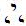 [וילנא לא ע"א]וְעוֹד בְּזַרְקָא (במדבר כז ג) אָבִינוּ מֵת בַּמִּדְבָּר, וְלֵית מִיתָה אֶלָּא גָּלוּתָא. כִּי בְּחֶטְאוֹ מֵת. בְּחֶטְאוֹ נוּקְבָא דְּסַמָּאֵל (מת) דָּא נָחָשׁ דְּפַתֵּי לְחַוָּה, נָחָשׁ אֵשֶׁת זְנוּנִים. וְהוּא לֹא הָיָה בְּתוֹךְ הָעֵדָה, בְּאִלֵּין נוֹעֲדִים עַל ה', בַּעֲדַת קֹרַח, מֵאִלֵּין דַּהֲווֹ מְקַצְּצִין בַּנְּטִיעוֹת, וְעָבְדוּ פֵּרוּדָא בֵּין קֻדְשָׁא בְּרִיךְ הוּא וּשְׁכִינְתֵּהּ, וְהַאי נָחָשׁ אִיהוּ כְּרִיכוּ עַל צַוָּארוֹ. וּבְגִין דָּא אָרִיךְ בֵּהּ וְאָמַר אָבִינוּ מֵת בַּמִּדְבָּר. וְדָא קַו יָרֹק דְּאִתְּמַר בֵּהּ וְהָאָרֶץ הָיְתָה תֹהוּ וָבֹהוּ. וְאִיהוּ קַו יָרֹק דְּאַסְחַר כָּל עָלְמָא. דָּא קַו בְּחֶנֶק, רוּחַ סְעָרָה, וְעָלֵהּ אִתְּמַר (איכה ד) רוּחַ אַפֵּנוּ מְשִׁיחַ ה' נִלְכָּד בִּשְׁחִיתוֹתָם. רוּחַ אַף, בֵּהּ נִלְכַּד מְשִׁיחַ ה' דְּאִתְּמַר בֵּהּ (בראשית א) וְרוּחַ אֱלֹהִים מְרַחֶפֶת עַל פְּנֵי הַמָּיִם. וְעָלֵהּ אִתְּמַר (שמות טו ח) וּבְרוּחַ אַפֶּךָ נֶעֶרְמוּ מַיִם. וְאִלֵּין מַיָּא דְּאוֹרַיְתָא. בְּזִמְנָא דְּאִנּוּן חַיָּבַיָּא בְּעָלְמָא, נִצְּבוּ כְּמוֹ נֵד נוֹזְלִים, טִפִּין טִפִּין זְעֵיר שָׁם זְעֵיר (וילנא לא ע"א) שָׁם. בְּגִין דְּלָא אִשְׁתְּכַח מְהֵמְנוּתָא, קָפְאוּ תְהֹמוֹת בְּלֵב יָם, מַאי לֵב יָם, דָּא לֵ'ב אֱלֹהִים דְּעוֹבָדָא דִּבְרֵאשִׁית, כֻּלְּהוּ קָפְאוּ, בְּגִין דְּלָא יִתְגָּרֵי אַף בְּהוֹן. מַאי יָם, דָּא אִמָּא, דְּאִיהִי גְּלִידָא חֲתִימָא בֵּינַיְהוּ, וְלָא אִתְנַגִּידַת לְאַשְׁפָּעָא בְּעָלְמָא. וְכַד בָּעֵי קֻדְשָׁא בְּרִיךְ הוּא לְנַטְלָא נוּקְמָא מִן חִוְיָא וּמִן רְתִיכוֹי, מַה כְּתִיב, נָשַׁפְתָּ בְּרוּחֲךָ כִּסָּמוֹ יָם, וּבְהַהוּא זִמְנָא אִתְמַשְּׁכָן מַיָּא דְּאוֹרַיְתָא לְאַשְׁפָּעָא לְתַתָּא. וְאִנּוּן מַיִם זְדוֹנִים צָלֲלוּ כְּעֹפֶרֶת בְּמַיִם אַדִּירִים מִנַּיְהוּ. דְּאִנּוּן מֵהַהוּא דְּאִתְּמַר (תהלים צג) אַדִּיר בַּמָּרוֹם ה'.  בֹּהוּ אֲבָנִין מְפֻלָּמִין. וְאִית אַבְנִין מִסִּטְרָא אָחֳרָא דְּאִתְּמַר בְּהוֹן עֵץ וְאֶבֶן, נָפְקִין מִנַּיְהוּ מַיִם זְדוֹנִים מִי טוּפָנָא, וּמָאן גָּרִים דְּאִנּוּן שַׁלְטִין עַל עָלְמָא, לוּחוֹת אַבְנֵי אוֹרַיְתָא דְּאִתְּבָרוּ, דְּאִנּוּן אַבְנִין מְפֻלָּמִין, דְּמִנְּהוֹן הֲווֹ נָפְקִין מַיִם חַיִּים. וְכַד אִלֵּין מִתְגַּבְּרִין מַה כְּתִיב, וּבְרֹב גְּאוֹנְךָ תַּהֲרֹס קָמֶיךָ, וְאִתְעֲבִידוּ לוֹן אַבְנִין דִּסְקִילָה. וְחֹשֶׁךְ עַל פְּנֵי תְהוֹם, וַיְהִי הֶעָנָן וְהַחֹשֶׁךְ וְלֹא קָרַב זֶה אֶל זֶה כָּל הַלַּיְלָה. וְאִתְּמַר בֵּהּ (תהלים קלט) גַּם חֹשֶׁךְ לֹא יַחְשִׁיךְ מִמֶּךָ. וְאִתְּמַר בֵּהּ (שמות יא) וַיְהִי חֹשֶׁךְ אֲפֵלָה בְּכָל אֶרֶץ מִצְרַיִם, וּלְכָל בְּנֵי יִשְׂרָאֵל הָיָה אוֹר בְּמוֹשְׁבוֹתָם. וְרָזָא דְּמִלָּה (איוב לז) וְעַתָּה לֹא רָאוּ אוֹר בָּהִיר הוּא בַּשְּׁחָקִים, אִתְּמַר הָכָא וְעַתָּה לֹא רָאוּ אוֹר, וְאִתְּמַר בְּמִצְרָאֵי לֹא רָאוּ אִישׁ אֶת אָחִיו וְלֹא קָמוּ אִישׁ מִתַּחְתָּיו וּלְכָל בְּנֵי יִשְׂרָאֵל הָיָה אוֹר. וְחֹשֶׁךְ הוּא שְׂרֵפָה, וְעָלֵהּ אִתְּמַר תְּשַׁלַּח חֲרוֹנְךָ יֹאכְלֶמּוֹ כַּקַּשׁ. וְדָא אִיהוּ אֵשׁ אוֹכֶלֶת אֵשׁ, אֶשָּׁא דְּאוֹרַיְתָא דְּאַכְלָא אֶשָּׁא נוּכְרָאָה. תְּהוֹ"ם הוּא הַמָּוֶ"ת. וְאִית תְּהוֹם אָחֳרָא דְּאִתְּמַר בֵּהּ (תהלים מב) תְּהוֹם אֶל תְּהוֹם קֹרֵא לְקוֹל צִנּוֹרֶיךָ, מַאי צִנּוֹרֶיךָ, אִנּוּן צִנּוֹרִין דְּחָכְמְתָא דְּאִנּוּן וַוֵּי הָעַמּוּדִים. כָּל מִשְׁבָּרֶיךָ, אִלֵּין טְעָמִים דְּאוֹרַיְתָא. וְגַלֶּיךָ, אִלֵּין נִקּוּדֵי אוֹרַיְתָא. עָלַי עָבָרוּ, דָּא רָזָא דְּעִבּוּ"ר, דְּאִתְּמַר בֵּהּ (שמות לד) וַיַּעֲבֹר ה' עַל פָּנָיו וַיִּקְרָא. וְאִית תְּהוֹם דְּאִיהוּ בְּהִפּוּךְ אַתְוָן הַמָּוֶת, וְאִיהוּ הֶרֶג. וְד' אַתְוָן דְּשֵׁם יְהוָֹ'ה שָׁלְטִין עַל ד' מִיתוֹת בֵּית דִּין, סְקִילָה שְׂרֵפָה הֶרֶג וְחֶנֶק. י' עֲבִידַת סְקִילָה בה"ו. ה' עֲבִידַת שְׂרֵפָה בְּחֹשֶׁךְ. ה' אִתְלַבְּשַׁת בֵּהּ לְמֶעֱבַד דִּינָא בְּחַיָּבַיָּא. ו' אִתְלְבַשׁ בתה"ו דְּאִיהוּ קַו יָרֹק לְמֶעֱבַד בֵּהּ חֵנֶק. ה' אִתְלְבַשׁ בַּתְּהוֹם דְּאִיהוּ הַמָּוֶת לְמֶעֱבַד בֵּהּ הֶרֶג. וְהָאָרֶץ כָּלִיל מִכֻּלְּהוּ קְלִפִּין, וּשְׁכִינְתָּא מִתְלַבְּשַׁת בָּהּ לְבַעֲרָא רוּחַ הַטֻמְאָה. כד"א וְאֶת רוּחַ הַטֻמְאָה אַעֲבִיר מִן הָאָרֶץ.[וילנא לא ע"ב]וְאִית מָאן דְּאָמַר דִּבְאִלֵּין קְלִפִּין אִיהוּ שְׁמָא קַדִּישָׁא בְּהִפּוּכָא הוה'י. וְרָזָא דְּמִלָּה וְכָל זֶה' אֵינֶנּ"וּ שׁוֶֹ"ה לִ"י. וְאִנּוּן ה' בְּתֹהוּ, ו' בְּבֹהוּ. ב'ו הו'א אנ'י וה'ו. וְחֹשֶׁךְ עַל פְּנֵי תְהוֹם. וְחֹשֶׁךְ בֵּהּ ה'. תְּהוֹם בֵּהּ י'. וְכַד (וילנא לא ע"ב) אִיהִי ה' זְעֵירָא בִּקְלִפָּה דְּאִיהִי תֹּהוּ, מַה כְּתִיב לֹא תֹהוּ בְּרָאָהּ. דְּלֵית לָהּ חִבּוּרָא דְּיִחוּדָא עִם בַּעְלָהּ כַּד אִיהִי מִתְלַבְּשָׁא בְּתֹהוּ. וְאִלֵּין קְלִפִּין אִתְקְרִיאוּ עֲרָיוֹת, וְעָלַיְהוּ אִתְּמַר (ויקרא יח ז) עֶרְוַת אָבִיךָ וְעֶרְוַת אִמֶּךָ לֹא תְגַלֵּה. דָּא חֹשֶׁךְ וּתְהוֹם דְּאִנּוּן עֶרְוַת אַבָּא וְאִמָּא דְּאִנּוּן י'ה. עֶרְוַת אִשָּׁה וּבִתָּהּ, תֹּהוּ וְחֹשֶׁךְ. עֶרְוַת אֲחוֹתְךָ בַּת אָבִיךָ אוֹ בַּת אִמֶּךָ, דָּא ה' זְעֵירָא תהו, וְכֻּלְּהוּ עֲרָיִין אִנּוּן הָכָא, וְהָכָא אִתְּמַר (ישעיה כג) לֶאֱכֹל לְשָׁבְעָה וְלִמְכַסֶּה עַתִּיק:[דף פב ע"ד] (פב ע"ד) וְהָאָרֶץ הָיְתָה תֹהוּ. בְּזִמְנָא דְּקֻדְשָׁא בְּרִיךְ הוּא הֲוָה בְּאִלֵּין קְלִפִּין, הֲוָה בּוֹנֶה עוֹלָמוֹת וּמַחֲרִיבָן. וְהָא אוֹקְמוּהָּ, דְּלֵית הַשְׁפָּעָה בְּכָל עָלְמִין, וְנָהָר דְּאִיהוּ צַדִּיק, יֶחֱרַב וְיָבֵשׁ בִּתְרֵין עָלְמִין, בְּעָלְמָא דֵּין וּבְעָלְמָא דְּאָתֵי. וְאִית מָאן דְּאָמַר דְּסָלִיק בְּמַחֲשַׁבְתֵּהּ לְמִבְנֵי עָלְמִין וּלְהַחֲרִיבָן, וְאָמַר דֵּין מְהַנְּיָן לִי וְדֵין לָא מְהַנְּיָן לִי. אִלֵּין דְּאִתְּמַר בְּהוֹן אֶת הַשָּׁמַיִם וְאֶת הָאָרֶץ מְהַנְּיָן לִי. אָחֳרָנִין דְּאִתְּמַר בְּהוֹן וְהָאָרֶץ הָיְתָה תֹהוּ וָבֹהוּ, דְּאַחֲזֵי עַל עָלְמִין דְּסָלִיק בִּרְעוּתֵהּ למבר' לוֹן וְלָא עָבִיד לוֹן, עָלַיְהוּ אִתְּמַר תֹּהוּ וָבֹהוּ, בְּאִלֵּין אָמַר לָא מְהַנְיָן לִי. וּבְזִמְנָא דְּקֻדְשָׁא בְּרִיךְ הוּא בְּאִלֵּין קְלִפִּין, אִתְּמַר בֵּהּ (איכה ג) סַכֹּתָה בֶּעָנָן לָךְ מֵעֲבוֹר תְּפִלָּה. בֹּהוּ וְחֹשֶׁךְ עָלַיְהוּ אִתְּמַר (שמות יד כ) וַיְהִי הֶעָנָן וְהַחֹשֶׁךְ, וְאִלֵּין אִנּוּן קְלִפִּין דֶּאֱגוֹזָא. מֹחָא מִלְּגָאו דְּאִתְפְּלַג לְד' סִטְרִין, דָּא יְהוָֹ'ה דְּאִיהוּ לֹא קַבִּיל מְסָאֲבוּ, כמד"א (ירמיה יח, כג) הֲלֹא כֹה דְּבָרִי כָּאֵשׁ נְאֻם ה', מָה אֶשָּׁא לֹא מְקַבֵּל טֻמְאָה אַף שְׁמֵהּ לֹא מְקַבֵּל טֻמְאָה. וּבְזִמְנָא דְּמִתְעָבְרִין אִלֵּין קְלִפִּין, יִתָּבְרוּן מֵאֱגוֹזָא, צְלוֹתָא דְּאִיהִי שְׁכִינְתָּא אדנ'י, סַלְקָא לְגַבֵּי בַּעְלָהּ (דְּאִיהוּ) יהו"ה, וּסְלִיקַת כֹּלָּא. דִּבְזִמְנָא דְּאִיהוּ הֲוָה מִתְכַּסְּיָא מִנֵּהּ בְּאִנּוּן קְלִפִּין, אִיהִי אִתְקְרִיאַת עֲנִיָּה יְבֵשָׁה, וְלֵית לָהּ אֶלָּא מַה דְּהֵבִיאוּ לָהּ עַבַדֵּיהָּ בַּחֲשַׁאי. וּבְהַהוּא זִמְנָא דְּאִתְפְּשַׁט קֻדְשָׁא בְּרִיךְ הוּא מֵאִלֵּין קְלִפִּין אִתְּמַר בֵּהּ (ישעיה ל) וְלֹא יִכָּנֵף עוֹד מוֹרֶיךָ וְהָיוּ עֵינֶיךָ רֹאוֹת אֶת מוֹרֶיךָ. וּמִיָּד דַּהֲוָא יַבָּשָׁה, אִתְּמַר בֵּהּ (ישעיה ו ג) מְלֹא כָל הָאָרֶץ כְּבוֹדוֹ, וְאִתְקְרִיאַת בְּרָכָה דִּילֵהּ, קְטֹרֶת דִּילֵהּ, קָרְבְּנָא דִּילֵהּ. קִשּׁוּרָא דִּילֵהּ, עוֹלָה דִּילֵהּ. וְאוֹקִידַת כָּל אִנּוּן קְלִפִּין, וּסְלִיקַת לְגַבֵּהּ. הָדָא הוּא דִּכְתִיב (ויקרא ו) זֹאת תּוֹרַת הָעֹלָה, בִּצְלוֹתָא דְּשַׁחֲרִית. הִיא הָעֹלָה, אִיהִי הָעוֹלָה לְגַבֵּהּ בִּצְלוֹתָא דְּמִנְחָה. עַל מוֹקְדָה עַל הַמִּזְבֵּחַ כָּל הַלַּיְלָה, בִּצְלוֹתָא דְּעַרְבִית. דְּבֵהּ אִיהִי אוֹקִידַת כָּל אִלֵּין קְלִפִּין דְּשַׁלְטָאן בְּלֵילְיָא דְּאִיהִי גָּלוּתָא. וְכַד סְלִיקַת לְגַבֵּהּ, סְלִיקַת בְּכַמָּה רֵיחִין וּבָסְמִין דְּגִנְתָּא דְּעֵדֶן דְּאִיהִי גַּן דְּאוֹרַיְתָא. דְּעָלַהּ אִתְּמַר (שיר ד) גַּן נָעוּל אֲחֹתִי כַּלָּה, סְתִימָא דְּלָא אִתְפַּתְּחַת אֶלָּא לְגַבֵּי בַּעְלָהּ. וְכַד יֵיתֵי בַּעְלָהּ, אֲדֹנָי שְׂפָתַי תִּפְתָּח, אִתְפַּתְּחַת לְגַבֵּי תְּרֵין סַמְכֵי קְשׁוֹט, וְקַבִּיל לָהּ בִּתְרֵין דְּרוֹעִין, הָדָא הוּא דִּכְתִיב (שם) שְׂמֹאלוֹ תַּחַת לְרֹאשִׁי וִימִינוֹ תְחַבְּקֵנִי.[וילנא לב ע"א]יְהוָֹ'ה נָחִית לְגַבָּהּ, וְדָא אִיהוּ רָזָא דְּאָמֵן, יאהדונה'י, אִיהוּ חִבּוּרָא דִּתְרֵין שְׁמָהָן. וּבְגִין דָּא גָּדוֹל הָעוֹנֶה אָמֵן יוֹתֵר (וילנא לב ע"א) מִן הַמְבָרֵךְ. בְּהַהוּא זִמְנָא דִּיהוֹן תְּרֵין שְׁמָהָן כַּחֲדָא, יִתְּעַר בְּרַתָּא דְּמַלְכָּא בְּשִׁיר הַשִּׁירִים וּבְמִשְׁלֵי וּבְקֹהֶלֶת, דְּאִנּוּן תְּלָתָא שְׁמָהָן, שְׁלֹשֶׁת אֲלָפִים מָשָׁל, תְּלָת יוּדִין, דְּאִנּוּן תְּלָת טִפִּין דְּמֹחָא דְּנָחְתִין מִן י'. וּלְאָן אִתְמְשָׁכוּ, לְגַבֵּי צַדִּיק דְּאִיהוּ קֶשֶׁת, וּמַה דַּהֲוָה קָטֹן אִתְעֲבִיד גָּדוֹל. וְרָזָא דְּמִלָּה שׁוֹפָר הוֹלֵךְ פָּזֵר גָּדוֹל מָתַי יִהְיֶה זָרִיק חֵץ בְּדִיּוֹקְנָא דָּא:פתח רבי שמעון ואמר עלאין אתתקנו ואזדרזו, (זה תמצא בתקונים בדף כ"ה ע"ב ונמשך כסדר עד תשלום התקון בדף כ"ו ויש מקצת ספרים כתוב כאן ענין זה, והוא נאות לעיל ואינו מן הענין):עוֹד, כָּתְנוֹת עוֹר, חֲשִׁיכִין דְּעַיְנִין, דְּאִתְּמַר בְּהוֹן (בראשית כז א) וַתִּכְהֶןָ עֵינָיו מִרְאוֹת, לְאִסְתַּכְּלָא בְּאִלֵּין דְּאִתְּמַר בְּהוֹן (יחזקאל א א) נִפְתְּחוּ הַשָּׁמַיִם וָאֶרְאֶה מַרְאוֹת אֱלֹהִים, דְּאִנּוּן חָמֵשׁ אוֹר דְּמַעֲשֵׂה בְּרֵאשִׁית. כָּתְנוֹת עוֹר אִנּוּן וְהָאָרֶץ הָיְתָה תֹהוּ וָבֹהוּ. וְהָאָרֶץ חַד. תֹּהוּ תְּרֵין. בֹּהוּ תְּלָתָא. וְחֹשֶׁךְ ד'. תְּהוֹם ה'. וְאַרְבַּע אַתְוָן דִּכְלִילָן בְּגוּפָא, וְאִנּוּן ד' יְסוֹדִין, וְאִנּוּן קְלִפִּין דֶּאֱגוֹזָא. וּבְגִין דָּא וְהָאָרֶץ הָיְתָה תֹהוּ, וְאוֹקְמוּהּ תֹּהוּ הָיְתָה מִקַּדְמַת דְּנָא, דְּהָכֵי אוֹרְחָא דִּקְלִפִּין דִּמְקַדְּמִין לְמֹחָא. וְרוּחַ אֱלֹהִים מְרַחֶפֶת, דָּא רוּחָא דִּמְשִׁיחָא. מְרַחֶפֶת עַל אַפֵּי מַיָּא דְּאוֹרַיְתָא, מִיָּד יְהֵא פֻּרְקָנָא, הָדָא הוּא דִּכְתִיב וַיֹּאמֶר אֱלֹהִים יְהִי אוֹר:וַיְשַׁלְּחֵהוּ ה' אֱלֹהִים, מִיַּד מְשִׁיחָא דְּאִיהוּ בְּגִנְתָּא דְּעֵדֶן אִתְּמַר בֵּהּ וַיְשַׁלְּחֵהוּ ה' אֱלֹהִים מִגַּן עֵדֶן, מֵעדן דִּילֵהּ. וְאַמַּאי, לַעֲבֹד אֶת הָאֲדָמָה, דְּאִיהִי שְׁכִינְתָּא, בְּגִין דָּא וַיְשַׁלְּחֵהוּ. מִיָּד דְּיִפּוֹק מִתַּמָּן, (בראשית ג כד) וַיַּשְׁכֵּן מִקֶּדֶם לְגַן עֵדֶן אֶת הַכְּרוּבִים, דְּאִנּוּן מָשִׁיחַ בֶּן דָּוִד וּמָשִׁיחַ בֶּן אֶפְרַיִם. וַיַּשְׁכֵּן, רוּחָא דִּמְשִׁיחָא, דְּאִתְּמַר בֵּהּ וְרוּחַ אֱלֹהִים, דָּא שִׁילֹ'ה, הַהוּא דְּאִתְּמַר בֵּהּ (במדבר יא יז) וְאָצַלְתִּי מִן הָרוּחַ אֲשֶׁר עָלֶיךָ. דְּהָכֵי סָלִיק מֹשֶׁה שִׁילֹ'ה בְּחֻשְׁבָּן. וַיַּשְׁכֵּן מִקֶּדֶם, דְּאַקְדִּים שִׁילֹה לְתַרְוַיְהוּ, בְּגִין דִּיהֵא מְרַחֶפֶת עַל אַנְפֵּי מַיָּא דְּאוֹרַיְתָא, וּפֻרְקָנָא בֵּהּ תַּלְיָא, וְהָא אוֹקְמוּהּ. וְאֶת לַהַט הַחֶרֶב הַמִּתְהַפֶּכֶת, מִיָּד יְהֵא בִּידֵהּ, וּמַאי נִיהוּ מְטַטְרוֹן, דְּאִתְהַפַּךְ מִמַּטֶה לְנָחָש וּמִנָּחָשׁ לְמַטֶה. [דף פג ע"א]וְעוֹד מַטֶה דָּא שְׁכִינְתָּא תַּתָּאָה, וְאִם זָכוּ יִשְׂרָאֵל מַטֶה כְּלַפֵּי חֶסֶד לִימִינָא וְיִפְקוּן בְּרַחֲמֵי. וְאִם לָאו מַטֶה כְּלַפֵּי חוֹבָא לְסִטְרָא דִּגְבוּרָה, דְּתַמָּן נָחָשׁ, אֵל אַחֵר, דְּתָבַע לִשְׁפֹּךְ דָּמָא, וְיִתְקְטִיל מְשִׁיחָא וְסַגִּיאִין (פג ע"א) מִיִּשְׂרָאֵל. וּבְגִין דָּא אִתְּמַר (רות ג יג) חַי ה' שִׁכְבִי עַד הַבֹּקֶר, דְּאִיהוּ בֹּקֶר דְּאַבְרָהָם דִּיהֵא מַטֶה כְּלַפֵּי חֶסֶד. וּבְגִין דָּא וְאֶת לַהַט הַחֶרֶב הַמִּתְהַפֶּכֶת, וְכֹלָּא לִשְׁמֹר אֶת דֶּרֶךְ עֵץ הַחַיִּים, דְּאִיהִי אוֹרַיְתָא, דְּאִתְּמַר בָּהּ (משלי ג יח) עֵץ חַיִּים הִיא לַמַּחֲזִיקִים בָּהּ, וְאִיהִי אוֹרַיְתָא שֶׁבְּעַל פֶּה. אִי זָכָה בַּר נָשׁ, אִיהִי סַם חַיִּים דִילֵהּ. וְאִם לָאו, הִיא מִתְהַפֶּכֶת לֵהּ לְסַם הַמָּוֶת. וְהָא אוֹקְמוּהּ מָארֵי מַתְנִיתִין הָכֵי, כְּגַוְנָא דְּמַטֶה דְּאִתְהַפָּךְ מִמַּטֶה לְנָחָשׁ וּמִנָּחָשׁ לְמַטֶה. וּבְזִמְנָא הַהוּא אִתְמַחוּן מֵעָלְמָא כָּל אִנּוּן דְּאִתְּמַר בְּהוֹן (שמות ז יא) וַיַּעֲשׂוּ גַּם הֵם חַרְטֻמֵּי מִצְרַיִם בְּלָטֵיהֶם כֵּן. עַד כָּאן:[וילנא לב ע"ב] (וילנא לב ע"ב) בְּזֹאת יָבֹא אַהֲרֹן אֶל הַקֹּדֶשׁ (ויקרא טז ג). בֹּא וּרְאֵה אֵין אָדָם מֵפִיק רְצוֹן הַקָּדוֹשׁ בָּרוּךְ הוּא אֶלָּא בָּזֹאת, שֶׁעָלֶיהָ נֶאֱמַר (משלי יח כב) מָצָא אִשָּׁה מָצָא טוֹב. וְזֹאת הִיא עֵת לַעֲשׂוֹת לַה'. וְכַמָּה עִתִּים יֵשׁ וַעֲלֵיהֶם נֶאֱמַר (ויקרא טז ב) אַל יָבֹא בְּכָל עֵת, וּשְׁלמֹה אָמַר אוֹתָם בְּסִפְרוֹ (קהלת ג) עֵת לִשְׂחֹק וְעֵת לִבְכּוֹת, הֵם כ"ח, וְעַל זֶה הִזְהִיר לְאַהֲרֹן אַל יָבֹא בְּכָל עֵת אֶל הַקֹּדֶשׁ שֶׁהוּא קֹדֶשׁ יִשְׂרָאֵל לַה'. וּכְשֶׁהַשְּׁכִינָה הַנִּקְרֵאת זֹאת עִם יִשְׂרָאֵל שֶׁנֶּאֱמַר בָּהּ (ויקרא כו מד) וְאַף גַּם זֹאת בִּהְיוֹתָם בְּאֶרֶץ אֹיְבֵיהֶם, יִשְׂרָאֵל מָה הֵם אוֹמְרִים לָהּ, אָנָה הָלַךְ דּוֹדֵךְ הַיָּפָה בַּנָּשִׁים וְגוֹ' (שיר השירים ו א) בְּכַמָּה תַּחֲנוּנִים וּתְפִלּוֹת וְצִיצִית וּתְפִלִּין וְשַׁבָּתוֹת וְיָמִים טוֹבִים. שֶׁעָלֶיהָ נֶאֱמַר (שמות לא) בֵּינִי וּבֵין בְּנֵי יִשְׂרָאֵל אוֹת הִיא. אוֹת שֶׁל בְּרִית מִילָה, אוֹת שֶׁל שַׁבָּת, אוֹת שֶׁל יוֹם טוֹב, אוֹת שֶׁל תְּפִלִּין. וְעָלָה נֶאֱמַר (תהלים לב ו) עַל זֹאת יִתְפַּלֵּל כָּל חָסִיד אֵלֶיךָ. (משלי יח כב) מָצָא אִשָּׁה מָצָא טוֹב. וְהַנָּבִיא אָמַר (ירמיה יט) אַל יִתְהַלֵּל חָכָם כִּי אִם בָּזֹאת. וְיַעֲקֹב אָבִינוּ בַּעֲבוּר שֶׁהָיָה יוֹדֵעַ שֶׁזֹּאת הִיא הָיְתָה עִקָּר לְהָפִיק רְצוֹן אָבִינוּ שֶׁבַּשָּׁמַיִם, צִוָּה לְבָנָיו וְהוֹדִיעָם בָּזֹאת. שֶׁנֶּאֱמַר (בראשית מט) זֹאת אֲשֶׁר דִּבֵּר לָהֶם אֲבִיהֶם. וְדָוִד הָיָה יוֹדֵעַ שֶׁבָּהּ מֵפִיק רָצוֹן מֵה', כְּשֶׁהָיָה נִלְחַם עִם אוֹיְבָיו אָמַר (תהלים כז) אִם תַּחֲנֶה עָלַי מַחֲנֶה בְּזֹאת אֲנִי בּוֹטֵחַ. וְהַנָּבִיא כְּשֶׁרָאָה צַעֲרָן שֶׁל יִשְׂרָאֵל בַּגָּלוּת, וְלֹא רָאָה לָהֶם מְנוּחָה וּגְאֻלָּה אֶלָּא בַּעֲבוּר זֹאת, שֶׁנֶּאֱמַר (איכה ג) זֹאת אָשִׁיב אֶל לִבִּי. וְכֵן מֹשֶׁה (שמות ט טז) וְאוּלָם בַּעֲבוּר זֹאת. וְכֵן לִיהוּדָה (דברים לג ז) וְזֹאת לִיהוּדָה. וּמִי שֶׁלֹּא שָׁת לִבּוֹ גַּם לָזֹאת (שמות ז כג), עָלָיו נֶאֱמַר (תהלים צב ז) וּכְסִיל לֹא יָבִין אֶת זֹאת. וְעַתָּה צָרִיךְ אַתָּה לָדַעַת, כֵּיוָן שֶׁהָאָדָם בָּהּ יָפִיק רְצוֹנוֹ, וּבָהּ מַשִּיג שֵׁם ה', שֶׁזֶּהוּ סוֹד (תהלים לב ו) עַל זֹאת יִתְפַּלֵּל כָּל חָסִיד. וְעַל זֹאת וַדַּאי לְשֵׁם ה' שֶׁהוּא עַל זֹאת. לָמָּה תִּקְּנוּ בְּשַׁחֲרִית תְּפִלָּה לְמִדָּה יְדוּעָה. וְכֵן בְּמִנְחָה לְמִדָּה יְדוּעָה. וְכֵן בְּעַרְבִית לְמִדָּה יְדוּעָה. וְכֵן בְּשַׁבָּת לְמִדָּה יְדוּעָה. וְכֵן בְּיוֹם טוֹב לְמִדָּה יְדוּעָה. וְכֵן בַּעֲשֶׂרֶת יְמֵי תְּשׁוּבָה לְמִדָּה יְדוּעָה. אֶלָּא מַה שֶּׁאָמַר עַל זֹאת, הוּא מוֹרֶה שֶׁיְּהוָֹ'ה הוּא בְּכָל סְפִירָה וּסְפִירָה, כְּמָה שֶׁאָמַר דָּוִד (דברי הימים א כט יא) לְךָ ה' הַגְּדֻלָּה וְהַגְּבוּרָה. וְכָל סְפִירָה אֵין לָהּ פְּעֻלָּה בַּתַּחְתּוֹנִים, אֶלָּא עַל יְדֵי הַמַּלְכוּת, שֶׁנֶּאֱמַר בָּהּ (תהלים קג יט) וּמַלְכוּתוֹ בְּכָל מָשָׁלָה. אֲבָל בִּזְמַן שֶׁצָּרִיךְ הַקָּדוֹשׁ בָּרוּךְ הוּא לְהַצְדִּיק צַדִּיק וְלַעֲשׂוֹת עִמּוֹ צְדָקָה, שֶׁהוּא מַלְכוּת עִם הַתַּחְתּוֹנִים, נִכְלָלִים בּוֹ כָּל הַסְּפִירוֹת וְנִקְרָאִים צַדִּיקִים עַל שְׁמוֹ, וְה' נִקְרָא עַל שְׁמוֹ צַדִּיק, שֶׁנֶּאֱמַר (תהלים קמה יז) צַדִּיק ה' בְּכָל דְּרָכָיו. וּמְרַחֵם עַל בְּרִיּוֹתָיו בִּצְדָקָה, וְאֵין צְדָקָה אֶלָּא תְּפִלָּה, שֶׁהִיא צ', תִּשְׁעִים אֲמֵנִים. ד', ד' קְדֻשּׁוֹת בְּכָל יוֹם. ק', מֵאָה בְּרָכוֹת. ה', חֲמִשָּׁה חֻמְשֵׁי תּוֹרָה. וְזֶהוּ (משלי יד לד) צְדָקָה תְּרוֹמֵם גּוֹי. וְעָלָיו נֶאֱמַר לְאַבְרָהָם (בראשית טו ו) וַיַּחְשְׁבֶהָ לוֹ צְדָקָה. וּכְשֶׁהוּא רוֹצֶה לְהָגֵן בָּהּ נֶאֱמַר בָּהּ (ישעיה נט) וַיִּלְבַּשׁ צְדָקָה כַּשִרְיוֹן. מִצַּד ה' הִיא צְדָקָה. וּמִצַּד י' הִיא כּוֹבַע עַל רֹאשׁ צַדִּיק, אוֹת בְּרִית, עֲטָרָה בְּרֹאשׁ כָּל צַדִּיק. וּמִצַּד ו' נֶאֱמַר בָּהּ אֲרֻכָּה מֵאֶרֶץ מִדָּהּ. מִצַּד ה' עֶלְיוֹנָה וּרְחָבָה מִנִּי יָם. וּכְשֶׁרוֹצֶה הַקָּדוֹשׁ בָּרוּךְ הוּא לְהַמְשִׁיךְ נְבוּאָה כָּל הַסְּפִירוֹת כְּלוּלִים בָּהּ וְנִקְרְאוּ נְבִיאִים. וּמַלְכוּת הִיא דִּמְיוֹן כֻּלָּם. שֶׁנֶּאֱמַר (הושע יב) וּבְיַד הַנְּבִיאִים אֲדַמֶּה. כְּמָה שֶׁנֶּאֱמַר וְדִבַּרְתִּי עַל הַנְּבִיאִים. שֶׁהִיא כְּמוֹ אַסְפַּקְלַרְיָא שֶׁכָּל הַפָּנִים נִרְאִים בָּהּ. וְכֵן כָּל הַסְּפִירוֹת מַרְאִים בָּהּ כֹּחָם וְדִמְיוֹנָם וְצוּרוֹתָם, לְכָל נָבִיא כְּפִי הַשָּגָתוֹ לְמַעְלָה. וּכְמוֹ כֵן לְמַטָה הִיא מִתְלַבֶּשֶׁת בְּכִסֵּא הַכָּבוֹד, וּבְכָל הַמַּלְאָכִים וְהָאוֹפַנִּים וְחַיּוֹת הַקֹּדֶשׁ, וּבְכָל הָרְקִיעִים וְהַכִּסְאוֹת שֶׁבָּהֶם הַמַּלְאָכִים הַתְּלוּיִם מֵהֶם, שֶׁיֵּשׁ מַלְאָכִים גְּבוֹהִים עֲלֵיהֶם. שֶׁנֶּאֱמַר (קהלת ה) כִּי גָּבֹהַּ מֵעַל גָּבֹהַּ שׁוֹמֵר וּגְבוֹהִים עֲלֵיהֶם. וְכֵן בְּכָל כּוֹכָב וּמַזָּל כְּמוֹ שֶׁנֶּאֱמַר וּמַלְכוּתוֹ בְּכָל מָשָׁלָה. וְזֶהוּ וּבְיַד הַנְּבִיאִים אֲדַמֶּה. לְכָל אֶחָד נִדְמֶה כְּפִי כֹּחוֹ שֶׁהִיא נִשְׁמָתוֹ. וְהַבֵן אֲמָרָם הָעוֹנֶה אָמֵן בְּכָל כֹּחוֹ. ה' הוּא בְּכֶתֶר, שֶׁהָיָה קֹדֶם שֶׁנִּבְרָא הָעוֹלָם הוּא וּשְׁמוֹ לְבַד בְּכֶתֶר. כְּשֶּׁבָּרָא הָעוֹלָם בְּמִדַּת רֵאשִׁית, יָרַד עָלָיו וְלֹא הָיָה חָסֵר מִלְּמַעְלָה, וְכֵן בְּכָל סְפִירָה וּסְפִירָה כְּמַדְלִיק נֵר מִנֵּר, וְאֵינוֹ חָסֵר מִן הָרִאשׁוֹנָה, וְלֹא מֵחֲבֶרְתָּהּ עַד אֵין סוֹף וְאֵין תַּכְלִית. [דף פג ע"ב]וּמִי שֶׁמַּכִּיר אוֹתוֹ בָּזֹאת, כְּאִלּוּ מַכִּיר אוֹתוֹ בָּעֶלְיוֹנִים וּבַתַּחְתּוֹנִים. בַּעֲבוּר שֶׁהִיא כְּלוּלָה (פג ע"ב) מֵהָעֶלְיוֹנִים. וְהִיא יִחוּד וְקֶשֶׁר כֻּלָּם. וְהִיא מִתְלַבֶּשֶׁת בְּכָל הַתַּחְתּוֹנִים. וְעַל זֶה אָמַר הַנָּבִיא (ירמיה ט) כֹּה אָמַר ה' אַל יִתְהַלֵּל חָכָם כִּי אִם בּזֹאת וְגוֹ' הַשְׂכֵּל וְיָדוֹעַ אוֹתִי. הִיא נִקְרֵאת נְבוּאָה מִצַּד הַנְּבִיאִים, חָכְמָה מִצַּד הַחֲכָמִים, שֶׁכֹּל הַסְּפִירוֹת נִקְרָאִים חָכְמָה:(ע"כ ולא נמצא יותר. ואחר זה כתוב בספרים של כתיבת יד מה שכתוב בתקונים ל"ט עמוד ב': וכח אתוון אינון לכל עובדא מבראשית וכלהו אינון בין לכתיבה. ונמשך בסדר בדף מ' בעמוד ב' בג' ניקודין אינון ממיא ואשא ורוחא. ואחריו שייך זה([וילנא לג ע"א]וְעוֹד (שה"ש ד ב) כְּחוּט הַשָּׁנִי שִׂפְתוֹתַיִךְ וּמִדְּבָרֵךְ נָאוֶה. דָּא חוּט דְּשִׂפְוָן דִּצְלוֹתָא, וּבְהוֹן (תהלים נא יז) אֲדֹנָי שְׂפָתַי תִפְתָּח, לְזַרְקָא מִנַּיְהוּ ג' (וילנא לג ע"א) אַבְנִין לְגַבֵּי חִוְיָא, וְאִנּוּן ד' דִּצְלוֹתִין, דִּבְהוֹן קִירְטָא דְּאִיהוּ שָׂפָה זָרִיק לוֹן לְגַבֵּי חִוְיָא, וְאִיהוּ מֻקָּף לוֹן, בְּתֻקְפָּא, הוֹלֵךְ וַאֲזִילַת לוֹן בִּדְרוֹעָא יְמִינָא דְּאִיהוּ חֶסֶד, וְאִתְעֲבִידוּ סְגוֹלְתָּא בְּעַמּוּדָא דְּאֶמְצָעִיתָא. וּמָאן שָׂפָה דְּאַזְרְקַת תְּלָת צְלוֹתִין אִלֵּין, דָּא שְׁכִינָה דְּהָכֵי סָלְקָא בְּחֻשְׁבַּן שָׂפָ'ה, וּבְגִינָהּ אִתְּמַר כְּחוּט הַשָּׁנִי שִׂפְתוֹתַיִךְ. וְהַאי חוּט דְּשָׂפָה אִיהִי קִירְטָא, כַּד זְרִיקַת אִלֵּין אַבְנִין לְגַבֵּי חִוְיָא אִתְּמַר בָּהּ (שמואל א כה) וְאֶת נֶפֶשׁ אֹיְבֶיךָ יְקַלְּעֶנָּה בְּתוֹךְ כַּף הַקֶּלַע, דְּאִיהִי קִירְטָא. וְהַאי קֶלַ"ע אִיהוּ סִינַ"י, דְּבֵהּ אִשְׁתְּמָעוּ שִׁבְעִין קָלִין לְגַבֵּי ע' אֻמִּין פַּלְחֵי כּוֹכְבַיָּא דְּאִנּוּן תַּלְיָן מִזּ' רֵאשִׁין דְּחֵיוָן דִּמְקַנְּנָא בז' טוּרִין, וּמֵתוּ כֻּלְּהוּ. [וילנא לג ע"ב]בְּגִין דְּלָא בָּעוּ לְקַבְּלָא ח"ח תּוֹרָה, דְּאִנּוּן ה' בְּתוֹסֶפֶת, הַקֶּלַע. וְדָוִד בְּה' נָטִיל ה' אַבְנִין, לָקֳבֵל חֲמִשָּׁה חֻמְשֵׁי תּוֹרָה. וְאִנּוּן הֲווֹ כְּגַוְנָא דה' תֵּבִין דְּיִחוּדָא דְּאִנּוּן שְׁמַע יִשְׂרָאֵל ה' אֱלֹהֵינוּ ה' אֶחָד. וְכַד שַׁוֵּי לוֹן בְּקִירְטָא אִתְעֲבִידוּ כֻּלְּהוּ אֶחָד (דקתני) בְּי"ג מִדּוֹת הַתּוֹרָה נִדְרֶשֶׁת. וְקָטִיל לִפְלִשְׁתָּאָה דְּאִיהוּ יֵצֶר הָרָע, וְאִיהוּ נָחָשׁ הוּא סַמָּאֵ"ל הוּא עֲמָלֵק הוּא פְּלִשְׁתִּי הוּא מַלְאַךְ הַמָּוֶת, לְכָל בַּר נָשׁ אִתְעֲבִיד לֵהּ כְּפוּם חוֹבוֹי. וְה' אַבְנִין כֻּלְּהוּ מִתְתַּקְּנִין בְּה' תִּקּוּנִין דְּפוּמָא בְּכ"ב אַתְוָן דְּאוֹרַיְתָא. וְאִנּוּן אהח"ע בומ"ף גיכ"ק דטלנ"ת זסצר"ש. וְאִנּוּן מִשְׁתַּמְּשֵׁי בְּשִׂפְוָן בְּלִישְׁנָא בַּחֵיךְ בִּגְרוֹנָא בְּשִׁינַּיִן, וְכֻלְּהוּ חָמֵשׁ אִתְקְרִיאוּ פֶּ"ה אֶחָד. זַכָּאָה אִיהוּ מָאן דְּיָלִיף (נ"א דלעי) בְּאוֹרַיְתָא דְּאִתְיְהִיבַת בְּה' תִּקּוּנִין אִלֵּין, לְקַטְלָא בְּהוֹן לַיֵּצֶר הָרָע. דְּיֵצֶר הָרָע וְחַיְלִין דִּילֵהּ אִיהוּ אַסְחַר גּוּפָא בְּכָל יוֹמָא, לְאַגָּחָא עִמֵּהּ קְרָבָא בְּכַמָּה חוֹבִין דְּכָנִישׁ בְּכָל יוֹמָא, וְקָרִיב לוֹן כֻּלְּהוּ בְּזִמְנָא דְּדִינָא דְּאִיהוּ רֹאשׁ הַשָּׁנָה, לְגַבֵּי כָּרְסֵא דְּדִינָא, בְּהַהוּא זִמְנָא צָרִיךְ בַּר נָשׁ לְאִתַּתְקְנָא בִּצְלוֹתִין.תִּקּוּנָא א', לְתַתָּא סוּסְוָן אַרְבַּע עִם צְלוֹתָא דְּמוּסָף. וְרָזָא דְּמִלָּה (חבקוק ג) כִּי תִּרְכַּב עַל סוּסֶיךָ מֶרְכָּבוֹתֶיךָ יְשׁוּעָה. וְאִלֵּין ד' צְלוֹתִין. וְצָרִיךְ לְמִלְבַּשׁ לוֹ שִׁרְיוֹן, הָדָא הוּא דִּכְתִיב (ישעיה מט) וַיִלְבַּשׁ צְדָקָה כַּשִּׁרְיוֹן. צְדָקָה הָא אוֹקְמוּהּ, צ', צ' אֲמֵנִים דְּתַלְיָן מִן א'. ד'. ד' קְדֻשּׁוֹת. ק', מֵאָה בְּרָכוֹת. ה' חֲמִשָּׁה (וילנא לג ע"ב) חֻמְשֵׁי תּוֹרָה. וְכֹלָּא אָמֵן, מ"ן תִּשְׁעִים. וּמָאן דְּלָא אָמַר לוֹן, צָרִיךְ לְכַוֵּן בְּחָמֵשׁ סרי וָוִין דֶּאֱמֶת וְיַצִּיב וְנָכוֹן וְקַיָּם וְכו'. א' מִן אֱמֶת, בָּהּ סַלְקִין לְחֻשְׁבַּן אָמֵן, וְאִיהוּ רָזָא יאהדונה"י. וּמָאן דְּאָמַר לוֹן בְּכָל כֹּחוֹ אִיהוּ אֱלֹהִים, דְּהָכֵי סָלִיק לְחֻשְׁבַּן בְּכָ"ל כֹּח"וֹ, וְיָהִיב תֻּקְפָא לְסוּסְוָן, וְקוֹרְעִין לוֹ גְּזַר דִּינוֹ שֶׁל שִׁבְעִים שָׁנָה, דְּאִנּוּן ע' סַנְהֶדְרִין דְּאִנּוּן גָּזְרִין עַל בַּר נָשׁ מַה דִּיהֵא לֵהּ בְּכָל שַׁתָּא. אֱלֹהִים אִיהוּ הַכִּסֵּ'א בְּחֻשְׁבָּן, וְאִיהוּ כִּסֵּא רַחֲמִים, אֵל מֶלֶךְ יוֹשֵׁב עַל כִּסֵּא רַחֲמִים. וּמִתְנַהֵג בַּחֲסִידוּת, כִּסֵּא חֶסֶ"ד וַדַּאי, דִּסְלִיקוּ לְע"ב קִשְׁרִין וְחֻלְיָן דְּצִיצִית. וְאִנּוּן זוּגִין דְּכִסּוּיִין דְּסוּסְוָן, דְּסָלִיק נִגּוּנָא דְּכִשְׁכּוּשׁ דִּילְהוֹן לְע"ב גְּוָנִין. בָּתַר דְּנַצְּחִין סוּסְוָן קרבא בִּצְלוֹתִין, בְּהַהוּא זִימְנָא מָארֵי דְּסוּסְוָן דִּמְמָנָן עַל צְלוֹתִין, כֻּלְּהוּ פְּתָחוּ בִּזְמִירוֹת שִׁירוֹת וְתֻשְׁבָּחוֹת וְהוֹדָאוֹת. וְשָׂפָה דְּאִיהִי קִירְטָא זְרִיקַת אַבְנִין בִּרְחִימוּ. וְאִנּוּן חָמֵשׁ, בְּחָמֵשׁ תִּקּוּנִין דְּעֵינָא, דְּאִנּוּן תְּלָת גַּוְנֵי עֵינָא וּתְרֵי עַפְעַפֵּי עֵינָא. וּלְגַבֵּי אָן אֲתַר אִזְדְּרִיקוּ, לְגַבֵּי בַּת עֵינָא, הָדָא הוּא דִּכְתִיב (שמואל א כא) לִשְׁלֹחַ לִי לְמַטָרָה. וּשְׁלֹשָׁה גַּוְנֵי עֵינָא אִנּוּן מְרֻקָּמָן בִּתְלָת לְבוּשֵׁי ג' אֲבָהָן, וּתְרֵי עַפְעַפֵּי עֵינָא תְּרֵי נְבִיאֵי קְשׁוֹט, דְּאִנּוּן פָּתְחִין וְסָגְרִין עֵינָא דְּאִיהִי מַרְאֶה דִּנְבִיאֵי קְשׁוֹט, וּמַאי נִיהוּ בַּת עֵינָא, שְׁכִינְתָּא תַּתָּאָה, עָלַהּ אִתְּמַר (במדבר יב ו) ה' בַּמַּרְאָה אֵלָיו אֶתְוַדָּע. וְעָלָהּ אִתְּמַר לְגַבֵּי מֹשֶׁה (במדבר יב ח) וּתְמוּנַת ה' יַבִּיט.  ה' גְּוָנִין אִנּוּן ה'. בַּת עֵינָא דָּא י'. מָאן עֵינָא דְּכָלִיל כָּל גְּוָנִין, דָּא ו' אִיהוּ פָּתַח וְסָגִיר.[דף פג ע"ג]קָם אֵלִיָּהוּ וְאָמַר, בּוּצִינָא קַדִּישָׁא, ה' רְבִיעָאָה אָנָה הִיא. אָמַר וַדַּאי (פג ע"ג) חָמֵשׁ אוֹר אִנּוּן מִלְּגָו. וּבְגִין דָּא ה"ה, חָמֵשׁ גְּוָנִין מִלְּבַר, חָמֵשׁ גְּוָנִין דְּנָהֲרִין בְּהוֹן מִלְּגָאו. וְאִנּוּן גָּוָן חִוָּר, גָּוָן סוּמָק, גָּוָן יָרֹק, גָּוָן תְּכֵלֶת, גָּוָן אֻכָּם. וּלְבוּשִׁין דִּילְהוֹן אַרְגָּמָ'ן. א' אורפניא"ל. ר' רפא"ל. ג' גבריא"ל. מ' מיכא"ל. נ' נוריא"ל. אִלֵּין אִנּוּן גּוּפָא לְחָמֵשׁ גְּוָנִין. א"ל אֵלִיָּהוּ לְרִבִּי שִׁמְעוֹן, בּוּצִינָא קַדִּישָׁא, וַדַּאי עֵינָא יְמִינָא כַּד שַׁרְיָא בֵּהּ יְהוָֹ'ה וְנָהִיר בֵּהּ, וְכֵן בְּעֵינָא שְׂמָאלָא, שְׁכִינְתָּא אַמְרַת לְגַבֵּי עַיְנִין אִלֵּין מֵרְחִימוּ סַגֵּי (שיר ו). הֲסֵבִּי עֵינַיִךְ מִנֶּגְדִּי שֶׁהֵם הִרְהִבוּנִי. מוֹקְדִין לִי בְּשַׁלְהוֹבִין דִּרְחִימוּ דְּזַרְקִין לְכָל עֵיבָר. [וילנא לד ע"א]קָם נַעַר חֲנוֹךְ מְטַטְרוֹן. פָּתַח וְאָמַר, (איוב לב ו) צָעִיר אֲנִי לְיָמִים וְאַתֶּם יְשִׁישִׁים. וְלִנְהוֹרָא דְּעַיְנִין דִּילְכוֹן נְחִיתְנָא, דְּנָהֲרִין עֵלָּא וְתַתָּא, וְעָלַיְהוּ אִתְּמַר (רות ו) עֵינַיךְ בַּשָּדֶה אֲשֶׁר יִקְצֹרוּן וְהָלַכְתְּ אַחֲרֵיהֶן. וּמַאי נִיהוּ ת"ח דִּבְכָל אֲתַר דְּיָהֲבֵי עֵינַיְהוּ אוֹ מִיתָה אוֹ עֹנִי. וְאִלֵּין אִנּוּן עוּלֵימִין דְּאִתְפְּטָרוּ בְּקַצְרוּת שָׁנִים. וְכֻלְּהוּ תַּחַת מֶמְשָׁלָה דִּילִי בִּמְתִיבְתָּא דִּרְקִיעָא. (וילנא לד ע"א) וְדָא לָמָּה. בְּגִין שְׁכִינְתָּא דְּיָתְבָא בְּעֵינַיְהוּ וְשם הַנָּהִיר בְּעֵינַיְהוּ דְּאִתְּמַר בֵּהּ (דברים לב) אֲנִי אָמִית וְאַחֲיֶה. וּבְגִין דָּא אָמַר קֻדְשָׁא בְּרִיךְ הוּא עֵינַיִךְ בַּשָּדֶה אֲשֶׁר יִקְצֹרוּן, בְּהַהוּא שָׂדֶה דְּתַמָּן (בראשית כד סג) וַיֵּצֵא יִצְחָק לָשׂוּחַ בַּשָּדֶה לִפְנוֹת עֶרֶב, לְפַנוֹת כָּל מְקַטְרְגִין דְּאִנּוּן עִרְבּוּבָא בְּיִשְׂרָאֵל דְּעֵרֶב רַב, וּבְהוֹן אִתְּמַר בַּשָּדֶה אֲשֶׁר יִקְצֹרוּן. וְעוֹד, עֵינַיִךְ, אֵלּוּ תַּלְמִידֵי חֲכָמִים דְּאִנּוּן עַיְנִין דְּאוֹרַיְתָא. אֲשֶׁר יִקְצֹרוּן, דָּעֳנָשִׁין לְמָאן דְּנָגַע בְּאִסּוּרָא דְּאוֹרַיְתָא. וְעוֹד, אֲשֶׁר יִקְצֹרוּן, דְּעָלַיְהוּ אִתְּמַר מָקוֹם שֶׁאָמְרוּ לְהַאֲרִיךְ אֵינוֹ רַשַּׁאי לְקַצֵּר, לְקַצֵּר אֵינוֹ רַשַּׁאי לְהַאֲרִיךְ. וְאִנּוּן פָּסְקִין אוֹרַיְתָא בְּאִסּוּר וְהֶתֵּר, פָּסוּל וְכָשֵׁר, טֻמְאָה וְטָהֳרָה. וְעָבְדוּ כַּמָּה גְּדֵרוֹת בְּאוֹרַיְתָא, דְּלָא עֲבָדִין פִּרְצָה וּפֵרוּדָא בשְׁכִינְתָּא דְּאִיהִי אוֹרַיְתָא דִּבְעַל פֶּה. וּבְגִין דָּא וְהָלַכְתְּ אַחֲרֵיהֶן, בְּגִין דיהו'ה שַׁלִּיט עָלַיְהוּ, הָדָא הוּא דִּכְתִיב (רות ב) וַיֹּאמֶר לַקּוֹצְרִים יְהוָֹה עִמָּכֶם. וּבְגִין דָּא וְהָלַכְתְּ אַחֲרֵיהֶן, דְּהָכֵי צְרִיכָה אִתְּתָא לְמֵיזַל בָּתַר בַּעְלָהּ. אֲלַקְּטָה בַּשִּׁבֳּלִים, אֵלּוּ לְקוּטוֹת דְּאוֹרַיְתָא לְאִתְפַּרְנְסָא בְּהוֹן בְּגָלוּתָא. בֵּין הֶעֳמָרִים תְּלַקֵּט וְלֹא תַּכְלִימוּהָ. וְעָלַיְהוּ אִתְּמַר (שמות לז) וַיִּמֹדּוּ בָּעֹמֶר. כֻּלְּהוּ בְּמִדָּה, עֹמֶר לַגֻּלְגֹּלֶת, מִסְפַּר נַפְשׁוֹתֵיכֶם. וְלֹא הֶעְדִּיף הַמַּרְבֶּה וְהַמַּמְעִיט לֹא הֶחֱסִיר, דְּלָא לְהוֹסִיף וְלָא לְמִגְרַע מִפִּתְגְּמֵי אוֹרַיְתָא. וְצַדִּיק זָרִיק וּשְׁכִינְתָּא כְּנִישַׁת, וְעָלַיְהוּ אִתְּמַר (משלי יא) יֵשׁ מְפַזֵּר וְנוֹסָף עוֹד, מַאי וְנוֹסָף עוֹד, דָּא עַמּוּדָא דְּאֶמְצָעִיתָא. וְעוֹד, מַאי וְנוֹסָף, דָּא מָאן דִּמְפַזֵּר טַעֲמֵי אוֹרַיְתָא וְנוֹסָף בְּחִדּוּשֵׁהּ. [וילנא לד ע"ב]בְּהַהוּא זִמְנָא, וַיֹּאמֶר לַקּוֹצְרִים ה' עִמָּכֶם, וַיֹּאמְרוּ לוֹ יְבָרֶכְךָ ה'. וְדָא רָזָא דִּיְבָרֶכְךָ ה', יָאֵר יי', יִשָּא יְיָ'. דְּאִנּוּן (שמות טו כז) י"ב עֵינוֹת מַיִם. וְאִנּוּן ו"ו דְּנָפְקִין מִן צִנּוֹרָא דְּאִיהוּ א וְכֹלָּא וָא"ו. וּבְגִין דְּבַעְלָהּ תַּמָּן דְּאִיהוּ וָ"ו, בְּשִׁית פִּרְקִין דִּדְרוֹעִין וְשִׁית פִּרְקִין דְּשׁוֹקִין, א בְּאֶמְצָעִיתָא עֲטָרָה עַל גּוּפָא. וּבְגִין דָּא וְשָׁתִית מֵאֲשֶׁר יִשְׁאֲבוּן הַנְּעָרִים, דְּאִנּוּן בָּרְהָטִים בְּשִׁקְתוֹת הַמַּיִם. נְעָרִים אִית לְעֵלָּא וּנְעָרִים (וילנא לד ע"ב) אִית לְתַתָּא וְאִנּוּן אַנְפֵּי רַבְרְבֵי וְאַנְפֵּי זוּטְרֵי. קָם נַעַר וְאָמַר. רַבָּנָן, צָעִיר אֲנִי לְיָמִים, מִסִּטְרָא דִּזְעֵיר אַנְפִּין. וְאַתֶּם יְשִׁישִׁים, מִסִּטְרָא דְּאָרִיךְ אַנְפִּין. דְּאִנּוּן בָּרְהָטִים בְּשִׁקְתוֹת הַמַּיִם. עַל כֵּן זָחַלְתִּי וָאִירָא מִחַוּוֹת דֵּעִי אֶתְכֶם. אַדְּהָכֵי דִּשְׁכִינְתָּא בָּעְיָא אִיהִי לְאִשְׁתְּקָאָה מֵעוּלֵימִין, מִשּׁוֹאֲבוּ דְּאוֹרַיְתָא דְּאִיהִי עַמּוּדָא דְּאֶמְצָעִיתָא צָרִיךְ לְאִשְׁתַּקְיָא לָהּ, עַל יְדֵי צַדִּיק דְּאִיהוּ צָעִיר. לְיוֹמִין, תְּרֵי נְבִיאֵי קְשׁוֹט, דְּאִנּוּן לָקֳבֵל תְּרֵין שִׂפְוָן דְּאִתְּמַר בְּהוֹן (שיר א) יִשָּׁקֵנִי מִנְּשִׁיקוֹת פִּיהוּ. מַאי פִּיהוּ, דָּא שְׁכִינְתָּא. וְאִנּוּן לָקֳבֵל תְּרֵין כְּרוּבֵי עֵינָא דְּפָתְחִין וְסָגְרִין. דִּבְהוֹן נָהִיר עַמּוּדָא דְּאֶמְצָעִיתָא בָּבַת עֵינָא, וְאִתְקְרִיאַת מִסִּטְרֵהּ אַסְפַּקְלַרְיָא דְּנַהֲרָא. וְכַד סָתִים עֵינָא אִתְקְרִיאַת אַסְפַּקְלַרְיָא דְּלָא נַהֲרָא. וּבַת עֵינָא אִיהִי עִתּוֹ דְּצַדִּיק, וְעָלָהּ אִתְּמַר (בראשית כד) לְעֵת עֶרֶב לְעֵת צֵאת הַשּׁוֹאֲבוֹת. יְמִינָא וּשְׂמָאלָא אִתְקְרִיאוּ שִׁקְתוֹת הַמַּיִם, תְּרֵי נְבִיאֵי קְשׁוֹט אַפִּיקִי מַיִם. וַיָּמֹד שֵׁשׁ שְׂעוֹרִים וַיָּשֶׁת עָלֶיהָ, דָּא שִׁעוּרָא דִּתְרֵין שׁוֹקִין דְּאִנּוּן בָּרוּךְ שֵׁם כְּבוֹד מַלְכוּתוֹ לְעוֹלָם וָעֶד, ו' תַּתָּאָה. וְאִית שִׁית עִלָּאִין ו', דְּאִנּוּן ו' עִלָּאָה דִּתְרֵין דְּרוֹעִין, דְּאִנּוּן שְׁמַע יִשְׂרָאֵל. וְכֹלָּא אִשְׁתַּקְּיָן מֵאִמָּא עִלָּאָה דְּאִיהִי א, אָלֶף בִּינָה, וּבָהּ אִתְעֲבִידוּ אֶחָד. וַיָּשֶׁת עָלֶיהָ לְגַבֵּי ה' תַּתָּאָה מַלְכוּת. וְעוֹד וַיָּמָד שֵׁשׁ שְׂעוֹרִים לְתַתָּא, אִנּוּן שִׁית סִדְרֵי מִשְׁנָה, וְאִנּוּן מַאֲכַל בְּעִירָן דְּאִנּוּן חַיּוֹת הַקֹּדֶשׁ. לְבָתַר דְּאִיהִי כְּנִישַׁת לוֹן, זְרִיקַת לוֹן לְגַבֵּי חֵילָהָא, הָדָא הוּא דִּכְתִיב (משלי לא) וַתִּתֵּן טֶרֶף לְבֵיתָהּ וְחֹק לְנַעֲרוֹתֶיהָ. וְכַד זְרִיקַת לוֹן לְתַתָּא, אִתְקְרִיאַת זַרְקָא. וּבְגִין דָּא יֵשׁ מְפַזֵּר וְנוֹסָף עוֹד. דְּבַעְלָהּ אוֹסִיף לָהּ. קָמוּ עִלָּאִין וְתַתָּאִין וּבָרִיכוּ לֵהּ. פָּתְחוּ אִנּוּן סָבִין בְּבִרְכָּאן וּבָרִיכוּ לֵהּ. [דף פג ע"ד](פג ע"ד) קָם הַהוּא סָבָא מֵאִנּוּן סָבִין וְאָמַר. (בראשית מח) הַמַּלְאָךְ הַגֹּאֵל אוֹתִי מִכָּל רָע יְבָרֵךְ אֶת הַנְּעָרִים. מַאי הַמַּלְאָךְ, אִי הֲוָה אָמַר מַלְאָךְ הֲוָה מַשְׁמָע עַל חֲנוֹךְ מְטַטְרוֹן. אֲבָל ה' בְּתוֹסֶפֶת אִיהִי שְׁכִינְתָּא, דְּאִיהִי בְּרָכָה, (משלי י כב) בִּרְכַּת ה' הִיא תַּעֲשִׁיר. יְבָרֵךְ אֶת הַנְּעָרִים, כֻּלְּהוּ נְעָרִים, דְּאִתְקְרִיאוּ עַל שֵׁם נַעַר, אִתְבָּרְכָאן עַל יְדֵי הַהוּא נַעַר. וְיִקָּרֵא בָּהֶם שְׁמִי, דָּא שְׁכִינְתָּא עִלָּאָה. וְשֵׁם אֲבוֹתַי, אִלֵּין אֲבָהָן. [וילנא לה ע"א]וְעוֹד, יְבָרֵךְ אֶת הַנְּעָרִים, צַדִּיק וּתְרֵי (וילנא לה ע"א) נְבִיאֵי קְשׁוֹט. וְיִדְגּוּ לָרֹב, חָכְמָה דְּאִתְּמַר (מלכים ה) בָּהּ וַתֵּרֶב חָכְמַת שְׁלֹמֹה, דְּתִתְרַבֵּי וְתִסְגֵּי. בְּקֶרֶב הָאָרֶץ, בְּאִלֵּין דְּאִתְּמַר בְּהוֹן וְהָיָה זַרְעֲךָ כַּעֲפַר הָאָרֶץ, וְלֹא תִּתְפַּסֵּק בִּרְכָתָא מִנָּהּ, כְּמַבּוּעָא דְּאִתְּמַר בָּהּ (ישעיה נח) וּכְמוֹצָא מַיִם אֲשֶׁר לֹא יְכַזְבוּ מֵימָיו:(הפסקה שהיתה כאן דלית דורונא כו' עד לדיוקנא דמלכא, נמצאת בתקונים בדף ל"ג ע"ב בשורה י"ט אחר לגבי קודשא בריך הוא. ובהגר"א עליה היה רק כאן, ושמתי אותו שם).וְעוֹד, (יחזקאל י כא) וִידֵי אָדָם. אִית בְּנֵי נָשָׁא דְּסָלְקִין דּוֹרוֹנָא לְמַטְרוֹנִיתָא, וּבְהוֹן מַלְאֲכֵי אֱלֹהִים עֹלִים וְיֹרְדִים בּוֹ, בְּהַהוּא בַּר נָשׁ, בְּנִשְׁמָתֵהּ דְּסָלְקָא דּוֹרוֹנָא לְמַלְכָּא, וְנָחְתָא דּוֹרוֹנָא מִנֵּהּ לְמַטְרוֹנִיתָא. דְּכַד נָחְתִין דּוֹרוֹנָא לְמַטְרוֹנִיתָא, וִידֵי אָדָם נָחְתִין מִתְּחוֹת גַּדְפַיְהוּ דְּמַלְאָכִין, שְׁלִיחָן דְּמַטְרוֹנִיתָא, וְיָהֲבִין לוֹן שְׁאֵלָתִין וּבָעוּתִין דְּשָׁאֲלִין מִמַּטְרוֹנִיתָא. וְכָל מַה דְּמַטְרוֹנִיתָא יַהֲבָא, בִּרְשׁוּתָא דְּבַעְלָהּ אִיהוּ כֹּלָּא. וְאִם לָא עַאלִין בִּדְחִילוּ וּרְחִימוּ, דַּחְיִּין לוֹן לְבַר, ודּוֹרוֹנָא דִּילְהוֹן לְכַלְבָּא אִתְמְסַר. זַכָּאָה אִיהוּ בַּר נָשׁ דְּמַטְרוֹנִיתָא אִיהִי מְקַבְּלָא מִנֵּהּ דּוֹרוֹנָא, אוֹ יָהֲבָה לֵהּ בִּידָהָא, דְּוַדַּאי בְּרָא דְּמַלְכָּא אִיהוּ. אֲבָל לְאָחֳרָנִין, עַל יְדֵי שְׁלִיחָן יְהָבַת לוֹן מִיָּדָהָא. אִלֵּין נָפְקִין, וְאָחֳרָנִין קָא אַתְיָן, דָּפְקִין לְפִתְחָהּ. וְאִנּוּן מָארֵי דְּאוֹרַיְתָא, מָארֵי דְּפוּמָא. וְאִם עַאלִין בִּדְחִילוּ וּרְחִימוּ דְּיָ"ה, הֵיכָלָא אִתְפַּתַּח לְגַבַּיְהוּ, וְקוּדְשָׁא בְּרִיךְ הוּא יָהִיב לוֹן לְשׁוֹן לִמּוּדִים, וְשַׁוֵּי לוֹן דִּבּוּרָא בְּפוּמַיְהוּ, לְמַלְּלָא קֳדָם מַטְרוֹנִיתָא. הָדָא הוּא דִּכְתִיב (ירמיה א) וַיִּשְׁלַח ה' אֶת יָדוֹ וַיַגַּע עַל פִּי, וַיֹּאמֶר ה' אֵלַי הִנֵּה נָתַתִּי דְבָרַי בְּפִיךָ. וְעָלַיְהוּ אִתְּמַר (הושע יב) וּבְיַד הַנְּבִיאִים אֲדַמֶּה. וְדִבַּרְתִּי עַל הַנְּבִיאִים, בְּדִבּוּר מַמָּשׁ. ועם כל דא דְּיֵעֲלוּן לְהֵיכָלָא כָּל נְבִיאִים לְמַלְּלָא עִם מַטְרוֹנִיתָא, אִיהִי לָא מַלִּילַת עִמְּהוֹן עַד דְּאִתְדַּמְּיָא עָלַיְהוּ קוּדְשָׁא בְּרִיךְ הוּא בְּחֵיוָן דִּילֵהּ. מִנְּהוֹן עַאלִין בִּדְיוּקְנָא דְּשׁוֹר, וּמִנְּהוֹן בִּדְיוּקְנָא דְּנֶשֶׁר, וּמִנְּהוֹן בִּדְיוּקְנָא דְּאַרְיֵה, וּמִנְּהוֹן בִּדְיוּקְנָא דְּאָדָם. וְאִית מָאן דְּעָאל בְּכָל אִנּוּן דִּיּוֹקְנִין. וְאִם יְהוָֹ'ה עָלֵה, אדנ'י שְׂפָתַי תִּפְתָּח בְּוַדַּאי, הֵיכָלָא מִתְפַּתְּחָא לְגַבֵּהּ. וְאִם שֵׁם יְהוָֹ'ה לָאו תַּמָּן בְּכָל אִנּוּן דִּיּוֹקְנִין, מַטְרוֹנִיתָא אִיהִי כְּבוֹדָהּ בַּת מֶלֶךְ פְּנִימָה, וְאִיהִי סְתִימָא בְּהֵיכָלָה, וּמַלִּילַת עִמְּהוֹן עַל יְדֵי שְׁלִיחָן כְּפוּם דִּיּוֹקְנֵיהוֹן וּמַזָּלֵיהוֹן. וּמֹשֶׁה הֲוָה שְׁלִים בד' חֵיוָן, וְשֵׁם יְהוָֹ'ה עָלֵה כְּגַוְנָא דָּא, ש מן משה, תְּלָת חֵיוָן, אַרְיֵה שׁוֹר נֶשֶׁר, מָה, וּדְמוּת פְּנֵיהֶם פְּנֵי אָדָם. שֵׁם יְהוָֹ'ה עָלֵה מְנָא לָן, הָדָא הוּא דִּכְתִיב (שמות ג) וְאָמְרוּ לִ"י מַ"ה שְּׁמ"וֹ מָ"ה אֹמַר אֲלֵיהֶם. וּבְגִין דְּאִיהוּ שְׁלִים בְּכֹלָּא, הֵיכָלָא אִתְפַּתְּחָא לְגַבֵּהּ. הָדָא הוּא דִּכְתִיב אֲדֹנָי שְׂפָתַי תִּפְתָּח. וְאִתְּמַר בֵּהּ (במדבר יב) פֶּה אֶל פֶּה אֲדַבֵּר בּוֹ וְגוֹ', וּתְמוּנַת ה' יַבִּיט, דְּאִיהוּ מַטְרוֹנִיתָא. מַה דְּלָאו הָכֵי שְׁאָר נְבִיאֵי, דְּלָאו אִנּוּן שְׁלֵמִין כַּוָּתֵהּ. וּמִיָּד הָא אִלֵּין נָפְקִין הָא אָחֳרָנִין דָּפְקִין לְפִתְחָא. וְאִנּוּן מָארֵי דְּאַנְפִּין, דְּיָדְעִין בע' אַנְפִּין לְאוֹרַיְתָא. וְאִם עָאלִין בִּדְחִילוּ וּרְחִימוּ אִתְפְּתַח לוֹן תַּרְעָא וְעַאלִין, וְלָא יָכְלִין לְאִסְתַּכְּלָא בְּאַנְפָּאָה דְּמַטְרוֹנִיתָא מֵעֲנָוָה דִּילְהוֹן. וְנָפְלִין עַל אַפַּיְהוּ בִּנְפִילַת אַפַּיִם. הָדָא הוּא דִּכְתִיב (יחזקאל ג) וָאֶפֹּל עַל פָּנַי. יָהֲבִין לוֹן שאלתיהו וְנַפְקוּן. הָא אָחֳרָנִין קָא אַתְיָן, כְּגוֹן יְחֶזְקֵאל אוֹ כְּוָּתֵהּ, וְאִנּוּן מָארֵי דְּעֵינִין, דְּאִתְּמַר בְּהוּ (יחזקאל א יח) וְגַבּוֹתָם מְלֵאוֹת עֵינַיִם, דְּאִנּוּן לְאַתְוָן, וְאַתְוָן מִנֵּהּ אִנּוּן מְלֵאוֹת עֵינַיִם, מַלְיָן מִכַּמָּה פִּקּוּדִין, דְּאִנּוּן כָּל פִּקּוּדָא נֵר מִצְוָה, דְּאִתְּמַר בֵּהּ (תהלים יט ט) מִצְוַת ה' בָּרָה מְאִירַת עֵינַיִם, וְדָפְקִין לְתַרְעָא. אִי אִנּוּן כְּדָּאִין, מַטְרוֹנִיתָא מַשְׁגִּיחַ מִן הַחַלּוֹנוֹת מֵצִיץ מִן הַחֲרַכִּים דְּהֵיכָלָא לְגַבַּיְהוּ, אֲבָל לָא דְּיֵעֲלוּן לְהֵיכָלָא, וְאִתְּמַר בְּהוֹן, וָאֵרֶא, כְּגוֹן יְחֶזְקֵאל דְּאָמַר וָאֵרֶא, וּכְגוֹן יְשַׁעְיָהוּ דְּאָמַר וָאֶרְאֶה אֶת ה', דְּוַדַּאי לֹא אָמַר וָאֶרְאֶה ה', אֶלָּא אֶת ה', וְדָא שְׁכִינְתָּא דְּאִיהוּ מַרְאֶה דְּקוּדְשָׁא בְּרִיךְ הוּא, דְּבָהּ אִתְחֲזֵי לַנְּבִיאִים.[דף פד ע"א] [וילנא לה ע"ב]הָא אִלֵּין נָפְקִין וְאָחֳרָנִין קָא אַתְיָן (פד ע"א) וְדַפְקִין לְפִתְחָא, וְאִנּוּן מָארֵי דְּאוּדְנִין דִּבְהוֹן שְׁמִיעָה, וְאִנּוּן זְרִיזִין דַּהֲווֹ מַקְדִּימִין לְמִצְוֹת, וְהָא (וילנא לה ע"ב) קָרָאן קְרִיאַת שְׁמַע עִם דִּמְדּוּמֵי חַמָּה, וְאִנּוּן מָארֵי דִּשְׁמִיעָה, הֲוָת נָפְקָא מַטְרוֹנִיתָא לְקַדְמוּתַיְהוּ, וַהֲוַת אוֹקִירַת לוֹן, בְּגִין דַּהֲווֹ מַחֲדִין לָהּ עִם קֻדְשָׁא בְּרִיךְ הוּא דְּאִיהוּ יִשְׂרָאֵל. וְעָלַיְהוּ אִתְּמַר (חבקוק ג) יְהוָֹ'ה שָׁמַעְתִּי שִׁמְעֲךָ יָרֵאתִי, דְּכָל נְבִיאִים, כֻּלְּהוֹן הֲוָה לוֹן אֲתַר יְדִיעַ וְזִמְנָא יְדִיעַ, אֲבָל מֹשֶׁה לֹא הֲוָה לֵה אֲתַר יְדִיעַ וְלֹא זִמְנָא יְדִיעַ, אֶלָּא בְּכָל אֲתַר הֲוָה מִסְתַּכַּל, וְלָא הֲוָת מַטְרוֹנִיתָא מִתְכַּסְּיָא מִנֵּהּ בְּכָל תִּקּוּנָא:(אַחַר זֶה שַׁיָּךְ לְפִי גִּרְסַת הַסְּפָרִים תִּקּוּנָא עֶשְׂרִים וַחֲמִשָּׁה הַכָּתוּב בַּדְּפוּס הָרִאשׁוֹן):וְזֶה חָסֵר בַּתִּקּוּנִים בדף מ"ד בְּרֵישׁ ע"ב כְּשֶׁאוֹמֵר ל"ב אֱלֹהִים בֵּהּ נָהִיר מִצְוָה דְּאִתְּמַר בָּהּ נֵר ה' נִשְׁמַת אָדָםוְאִלֵּין אִנּוּן עֶשֶׂר אֲמִירָןא בְּרֵאשִית בָּרָא אֱלֹהִים אֵת 				יְהָוֱהֵב וַיֹּאמֶר אֱלֹהִים יְהִי אוֹר 					יַהֱוְהֹג וַיֹּאמֶר אֱלֹהִים יְהִי רָקִיעַ 					יַהֱוְהָ ד וַיֹּאמֶר אֱלֹהִים יִקָּווּ הַמַּיִם 				יַהֱוִהַ ה וַיֹּאמֶר אֱלֹהִים תַּדְשֵׁא הָאָרֶץ 				יַהֱוַהָ ו וַיֹּאמֶר אֱלֹהִים יְהִי מְאֹרֹת 				יַהֱוְהְ ז וַיֹּאמֶר אֱלֹהִים יִשְׁרְצוּ הַמַּיִם 				יַהֱוִהַ ח וַיֹּאמֶר אֱלֹהִים תּוֹצֵא הָאָרֶץ 				יַהֱוֹהָ ט וַיֹּאמֶר אֱלֹהִים פְּרוּ וּרְבוּ 				יַהֱוְהּ י וַיֹּאמֶר אֱלֹהִים הִנֵּה נָתַתִּי 				יַהֱוִהָ אִלֵּין אִנּוּן ל'ב אֱלֹהִים דִּבְרֵאשִׁית, דְּאִנּוּן לָקֳבֵל ל'ב שְׁבִילִין: א' בְּרֵאשִׁית בָּרָא אֱלֹהִים אֶת. ב' וְרוּחַ אֱלֹהִים מְרַחֶפֶת עַל. ג' וַיֹּאמֶר אֱלֹהִים יְהִי אוֹר. ד' וַיַּרְא אֱלֹהִים אֶת הָאוֹר. ה' וַיַּבְדֵּל אֱלֹהִים בֵּין הָאוֹר. ו' וַיִּקְרָא אֱלֹהִים לָאוֹר יוֹם. ז' וַיֹּאמֶר אֱלֹהִים יְהִי רָקִיעַ. ח' וַיַּעַשׂ אֱלֹהִים אֶת הָרָקִיעַ. ט' וַיִּקְרָא אֱלֹהִים לָרָקִיעַ שָּׁמַיִם. י' וַיֹּאמֶר אֱלֹהִים יִקָּוּוּ הַמַּיִם. יא' וַיִּקְרָא אֱלֹהִים לַיַּבָּשָׁה אֶרֶץ. יב' וַיַּרְא אֱלֹהִים כִּי טוֹב. יג' וַיֹּאמֶר אֱלֹהִים תַּדְשֵׁא הָאָרֶץ. יד' וַיַּרְא אֱלֹהִים כִּי טוֹב. טו' וַיֹּאמֶר אֱלֹהִים יְהִי מְאֹרֹת. טז' וַיַּעַשׂ אֱלֹהִים אֶת שְׁנֵי. יז' וַיִּתֵּן אוֹתָם אֱלֹהִים בִּרְקִיעַ הַשָּׁמַיִם. יח' וַיַּרְא אֱלֹהִים כִּי טוֹב. יט' וַיֹּאמֶר אֱלֹהִים יִשְׁרְצוּ הַמַּיִם. כ' וַיִּבְרָא אֱלֹהִים אֶת הַתַּנִּינִים. כא' וַיַּרְא אֱלֹהִים כִּי טוֹב. כב' וַיְבָרֶךְ אֹתָם אֱלֹהִים לֵאמֹר. כג' וַיֹּאמֶר אֱלֹהִים תּוֹצֵא הָאָרֶץ. כד' וַיַּעַשׂ אֱלֹהִים אֶת חַיַּת. כה' וַיַּרְא אֱלֹהִים כִּי טוֹב. כו וַיֹּאמֶר אֱלֹהִים נַעֲשֶׂה. כז' וַיִּבְרָא אֱלֹהִים אֶת הָאָדָם. כח' בְּצֶלֶם אֱלֹהִים בָּרָא אוֹתוֹ. כט' וַיְבָרֵךְ אוֹתָם אֱלֹהִים לֵאמֹר. ל' וַיֹּאמֶר אֱלֹהִים פְּרוּ וּרְבוּ. לא' וַיֹּאמֶר אֱלֹהִים הִנֵּה נָתַתִּי. לב' וַיַּרְא אֱלֹהִים אֶת כָּל. א' וַיְכַל אֱלֹהִים בַּיּוֹם הַשְּׁבִיעִי. ב' וַיְבָרֶךְ אֱלֹהִים אֶת יוֹם הַשְּׁבִיעִי. ג' אֲשֶׁר בָּרָא אֱלֹהִים לַעֲשׂוֹת. אִלֵּין תְּלָתָא סָלְקִין עַל כָּל ל"ב אֱלֹהִים בְּעוֹבָדָא דִּבְרֵאשִׁית. וְדָא רָזָא (שמות ג ב) וַיֵּרְא אֵלָיו מַלְאַךְ ה' בְּלַבַּת אֵשׁ. בְּלַבַּת אֵשׁ דְּאוֹרַיְתָא. וְדָא אִיהוּ (ישעיה סג) כִּי יוֹם נָקָם בְּלִבִּי, וּבְהוֹן פּוֹעֲלִים מ'ב אַתְוָן דיהו'ה בם (תהלים סח יח), וְכֻלְּהוּ אִתְכְּלִילָן בְּבַת שֶׁבַע וְאִנּוּן ז' שְׁמָהָן דְּמ"ב אַתְוָן, אבג יתץ קרע שטן נגד יכש בטר צתג חקב טנע יגל פזק שקו צית. עָלַיְהוּ אִתְּמַר (תהלים קיט) שֶׁבַע בַּיּוֹם הִלַּלְתִּיךָ. וּבְהוֹן (בראשית לג ג) וַיִּשְׁתַּחוּ אַרְצָה שֶׁבַע פְּעָמִים יַעֲקֹב דְּשָׁזִיב לֵהּ מֵעֵשָׂו בְּגָלוּתָא דְּתַמָּן בַּת שֶׁבַע, וְכָל דָּא הֲוָה יָדַע יַעֲקֹב בְּרוּחַ קֻדְשָׁא וַהֲוָה אַדְכִּיר אֲדֹנָי לְגַבֵּי ב'ל (נ"א הקב"ה) דְּאִיהוּ אָדוֹן דְּנָטִיר לֵהּ לַאֲדֹנָי בְּגָלוּתָא. [דף פד ע"ב] [וילנא לו ע"א]לָקֳבֵל שֶׁבַע שְׁמָהָן אִלֵּין אִנּוּן ז' יוֹמֵי בְּרֵאשִׁית. וְאִנּוּן מ'ב אַתְוָן לְבוּשִׁין לְעֶשֶׂר (פד ע"ב) אֲמִירָן, ול'ב אֱלֹהִים דְּעוֹבָדָא דִּבְרֵאשִׁית. וּתְלָת אֱלֹהִים דְּוַיְכֻלּוּ, סָלִיק כֹּלָּא מ'ה, לְאַחֲזָאָה דְּתַמָּן קָבוּר בְּגָלוּתָא הַהוּא דְּאִתְּמַר בֵּהּ וְאָמְרוּ לִ"י מַ"ה שְּׁמ"וֹ מָ"ה, דָא יוּ"ד הֵ"א וָא"ו הֵ"א, וּשְׁלִימוּ דְּלַיְלָה בְּלֵיל שִׁמּוּרִים, דְּהַיְנוּ ע"ב בְּחֻשְׁבָּן בַּלַּיִל, בֵּהּ נָהִיר מָ"ה (וילנא לו ע"א) דְּאִיהוּ שְׁמָא מְפֹרָשׁ דְּגָלוּתָא, דְּאִיהוּ קְבוּרָא דִּשְׁכִינְתָּא. וְכַד יֵיתֵי לֵיל פֻּרְקָנָא דִּילֵהּ, אַנְהִיר לֵהּ מָ"ה דְּאִיהוּ שְׁמָא מְפָרַשׁ. בְּהַהוּא זִמְנָא בֵּן שׁוֹאֵל לְאָבִיו מַה נִּשְׁתַּנָּה הַלַּיְלָה הַזֶּה מִכָּל הַלֵּילוֹת, דְּבֵהּ (תהלים לג יג) מִשָּׁמַיִם הִבִּיט ה' רָאָה אֶת כָּל בְּנֵי הָאָדָם, וְאִם יִתְמַהֲמֵהּ חַכֵּה לוֹ (חבקוק ב ג). אבג יתץ וַיִּקְבֹּר אֹ'תוֹ 'ב 'ג 'י תּ'וֹרָה צִ'וָּה לָנוּ מֹשֶׁה צָפוּן בְּאוֹרַיְתָא. קרע שטן קר"ע דְּאִיהוּ בְּיַמָּא דְּאִתְּמַר בֵּהּ יְהִי רָקִיעַ בְּתוֹךְ הַמַּיִם. י' מִן רָקִיעַ אִיהוּ עִקַּר יִחוּדָא וּבֵהּ קָרַע יַמָּא. וִיהִי מַבְדִּיל שָׂטָן דְּאִיהוּ מַבְדִּיל בֵּין מַיִם לְמַיִם.[וילנא לו ע"ב]אבג ית"ץ בְּרֵאשִׁית. אב"ג, תש"ר בְּאַתְוָן א"ת ב"ש. קרע שטן יְהִי רָקִיעַ בְּיוֹמָא ב'. נגד יכש יוֹמָא תְּלִיתָאָה (שמות לד י) נֶגֶד כָּל עַמְּךָ אֶעֱשֶׂה נִפְלָאוֹת. בטר צתג בֵּהּ תָּבַר נְהוֹרִין וְהֶחֱשִׁיךְ לוֹן, הָדָא הוּא דִּכְתִיב (ישעיה כד) וְחָפְרָה הַלְּבָנָה וּבוֹשָׁה הַחַמָּה. חקב טנע בְּיוֹמָא חֲמִישָׁאָה נָפְקוּ זַרְעֵי (דְּאִילָנִין) התנינים בְּגִין דְּאִיהוּ ח"ק בט"ן, וְאִיהִי ה' דְּאִתְּמַר בָּהּ (שמות ב) וַתָּשֶׂם בָּהּ אֶת הַיֶּלֶד, וַתָּשֶׂם בַּסּוּף דְּאוֹרַיְתָא, בְּגִין לְכַסָּאָה לֵהּ בְּגָלוּתָא, דְּעָלֵהּ אִתְּמַר (שם א) כָּל הַבֵּן הַיִּלּוֹד הַיְאֹרָה תַּשְׁלִיכֻהוּ, דְּאִיהִי נְהוֹרָא דְּאוֹרַיְתָא, דְּאִיהִי אוֹר, תַּשְׁלִיכֻהוּ. וְכָל הַבַּת, דְּאִיהִי נֵר מִצְוָה תּוֹרָה, שֶׁבְּעַל פֶּה, תְּחַיּוּן, כָּל אִלֵּין דְּיִתְגַּדְּלוּן בָּהּ, בְּגִין דַּהֲוָה עָתִיד לְאַפָּקָא (וילנא לו ע"ב) מוֹשִׁיעַ. וְלֹא עָבְדוּ הָכֵי הַמְיַלְּדוֹת (נ"א הני המילדת והכי אמרו מ"מ) דְּאִנּוּן ב"מ, וַתְּחַיֶּיןָ אֶת הַיְלָדִים. בְּגִין דַּהֲווֹ דָּחֲלִין מִקּוּדְשָׁא בְּרִיךְ הוּא, הָדָא הוּא דִּכְתִיב (שם) וַתִּירֶאןָ הַמְיַלְּדֹת אֶת הָאֱלֹהִים וְגוֹ'. וּבְהַאי בֵּן הַיִּלּוֹד, הַיְאֹרָה בֵּהּ תַּשְׁלִי"כֻהוּ, וְהַמַּשְׂכִּילִים יַזְהִרוּ כְּזֹהַר הָרָקִיעַ וְגוֹ'. בְּיוֹמָא שְׁתִיתָאָה אֶלֶף שְׁתִיתָאָה בֵּהּ יגל פזק, בֵּהּ י'ג'ל פ'ורקן זֶ'רַע קְ'דוֹשִׁים, וְעָלֵהּ אִתְּמַר (בראשית לא) יְגַר שַׂהֲדוּתָא וְיַעֲקֹב קָרָא לוֹ גַּלְעֵד. וְצַדִּיק אִיהוּ עָנִי. וּתְרֵין מְשִׁיחִין יְקוּמוּן כְּגַוְנָא דָּא, חַד לָקֳבֵל בַּיִת רִאשׁוֹן דְּאִיהִי ה' עִלָּאָה, וְתִנְיָנָא לָקֳבֵל בַּיִת שֵׁנִי דְּאִיהִי ה' תַּתָּאָה. ע"ב תַּלְיָן מִן ידו'ד ידו'ד ידו'ד, אַרְבַּע אַנְפִּין דְּאַרְיֵה וְד' דְּשׁוֹר וְד' דְּנֶשֶׁר. יוּ'ד הֵ'א וָא'ו הֵ'א, מָ'ה מִן מֹשֶׁה, דְּשַׁלִּיט וְרָכִיב עָלַיְהוּ. וְאִנּוּן סָלְקִין אֶלֶף וּמָאתָן, וּבְהוּ רָכִיב מָ"ה, חַיָּה דְּאָדָם דְּאִיהוּ מֹשֶׁה. וְכֹלָּא אִתְעַכֵּב עַד דְּיֵיתֵי שִׁילֹה דְּאִיהוּ מֹשֶׁה בְּגִימַטְרִיָּא מָ"ה, אַרְבָּעִין וְחָמֵשׁ שְׁנִין בָּתַר אֶלֶף וּמָאתָן שְׁנִין. וְכֻלְּהוּ נָחְתִין בְּצַדִּיק וְאַרְבַּע אַתְוָן (נראה דה"ג  וְכֻלְּהוּ ד' אַתְוָן נָחְתִין בְּצַדִּיק) וְאִתְקַשְּׁרָן בֵּהּ, בְּגִין דְּאִיהוּ קִשּׁוּרָא דְּיִחוּדָא. וּמַאי נִיהוּ יהו"ה עַמּוּדָא דְּאֶמְצָעִיתָא, נַהֲרָא בְּצַדִּיק, לְאַקָּמָא בֵּהּ לִשְׁכִינְתָּא דְּאִיהִי אֲדֹנָ"י דִּין בְּגָלוּתָא. וּבְגִין דְּצַדִּיק אִתְקְשַׁר בִּגְבוּרָה דְּמִתַּמָּן עוּתְרָא, שְׂמֹאל דּוֹחָה, וְלֹא יִפְרוֹק מִתַּמָּן עַד דְּיִתְקַשַּׁר צַדִּיק בִּימִינָא, דְּאִיהוּ עָנִי וְחַכִּים, דְּתַמָּן צַדִּיק אִיהוּ מִסְכֵּן וְחָכָם, (קהלת ט טו) וּמִלַּט הוּא אֶת הָעִיר בְּחָכְמָתוֹ. מַאי הָעִיר דָּא יְרוּשָׁלַםִ, דְּאִתְּמַר בָּהּ (זכריה יד ב) וְנִלְכְּדָה הָעִיר, וְלֹא יְמוּת מָשִׁיחַ. וּבְגִין עֲנִיּוּתֵהּ וְחָכְמָתֵהּ יְשֵׁיזִב לְקַרְתָּא, בְּגִין דְּאִיהוּ עָנִי וְחָשׁוּב כַּמֵּת. וַעֲתִירִין בְּאוֹרַיְתָא לָא יִשְׁתָּאֲרוּן אֶלָּא (ירמיה ג יד) א' מֵעִיר וּשְׁנַיִם מִמִּשְׁפָּחָה. חַד מֵעִיר, דְּאַגִּין עַל קַרְתָּא, וְדָא שִׁילֹה דְּדַרְגֵּהּ עַמּוּדָא דְּאֶמְצָעִיתָא. וּתְרֵי מִמִּשְׁפָּחָה, תְּרֵין מְשִׁיחִין, מִסִּטְרָא דִּתְרֵי סַמְכֵי קְשׁוֹט, דְּאַגִּינוּ עַל מִשְׁפָּחָה דְּאִנּוּן עֲתִירִין בְּאוֹרַיְתָא וּבִנְבוּאָה. וְאָחֳרָנִין כֻּלְּהוּ עֲנִיִּים בְּאוֹרַיְתָא וּבִנְבוּאָה. וּבִזְכוּת אִלֵּין תְּלָת, וּבַעֲנִיּוּתָא דִּילְהוֹן, יִשְׁתַּזְבוּן מִמִּיתָא וְעָאקוּ, וְיִפְקוּן בְּרַחֲמֵי. וּבְגִין דָּא שְׂמֹאל דּוֹחָה וְיָמִין מְקָרֶבֶת.שקוצית בְּיוֹמָא שְׁבִיעָאָה דְּאִיהוּ אֶלֶף שְׁבִיעָאָה, בָּהּ קֵץ הַיָּמִין. וְרָזָא דְּמִלָּה כוז"ו במוכס"ז כוז"ו, י'י אֱלֹהֵינוּ י'י. אֱלֹהֵינוּ הוּא שְׁכִינְתָּא עִלָּאָה, עָלֵהּ אִתְּמַר (רות ג) וּגְאַלְתִּיךְ אָנֹכִי חַי ה' שִׁכְבִי עַד הַבֹּקֶר. וְדָא אִיהוּ כִּי יוֹם נָקָם בְּלִבִּי. [וילנא לז ע"א]וְעוֹד ללב"י גִלִּיתִי, דָּא שְׁמָא דְּע"ב שְׁמָהָן, בֵּהּ אִתְבַּנֵּי בֵּי מַקְדְּשָׁא דְּאִיהוּ (וילנא לז ע"א) דְּרוֹעָא יְמִינָא, וּבֵהּ אִתְבָּנֵי עָלְמָא דְּאִיהִי שְׁכִינְתָּא. הָדָא הוּא דִּכְתִיב (תהלים פט) אָמַרְתִּי עוֹלַם חֶסֶד יִבָּנֶה, וְאִיהִי חֶסֶד ע"ב שְׁמָהָן. וְעָלַיְהוּ אִתְּמַר הִנֵּה ה' רוֹכֵב עַל עָ'ב קַל וּבָא מִצְרַיִם. ע'ב דָּא י' י'ה יה'ו יְהוָֹ'ה, הָא הָכָא עֶשֶׂר אַתְוָן וְסָלְקֵי ע'ב בְּחֻשְׁבָּן. וְתַלְיָן מִנְּהוֹן ע'ב שְׁמָהָן. וְאִלֵּין אִנּוּן וה'ו יל'י כו' (כמ"ש בזוהר סוף ח"ב, והביאונום לכאן).  [דף פד ע"ג] (פד ע"ג) וה'ו אנ'י וה'ו, רָאשֵׁי תֵּבִין וָא"ו, י'ג מְכִילָן דְּרַחֲמֵי, עָלַיְהוּ אִתְּמַר (ישעיה נט) וּבְרַחֲמִים גְּדוֹלִים אֲקַבְּצֶךָ. וְאִלֵּין אִנּוּן תְּלָת עָשָׂר מְכִילָן דְּרַחֲמֵי דְּכָרַת עִם מֹשֶׁה, לְאַפָּקָא בְּהוֹן לְיִשְׂרָאֵל מִן גָּלוּתָא. וְאִית בְּהוֹן ע'ב תֵּבִין דְּאִנּוּן חֶסֶד, דְּרוֹעָא יְמִינָא. וּבְהוֹן רי"ו אַתְוָן בְּחֻשְׁבַּן גְּבוּרָה. וְאִנּוּן אַתְוָן מִתְכַּפְיָן תְּחוֹת תֵּבִין, וְדָא אִיהוּ וַיַּעֲבֹר ע'ב רי'ו. וְדָא אִיהוּ הִנֵּה ה' רוֹכֵב עַל עָ'ב קַ'ל. וְדָא אִיהִי י' י"ה יה"ו יהו"ה, יו"ד יו"ד ק"א יו"ד ק"א וא"ו יו"ד ק"א וא"ו ק"א. וְאִנּוּן כ"ו אַתְוָן. וְנָפְקִין מִן יהו"ה וְדָא אִיהוּ הִנֵּה ה' רוֹכֵב עַל עָ"ב קַ"ל. בְּהַהוּא זִמְנָא (ישעיה מב) ה' כְּגִבּוֹר יֵצֵא כְּאִישׁ מִלְחָמוֹת יָעִיר קִנְאָה יָרִיעַ אַף יַצְרִיחַ עַל אוֹיְבָיו יִתְגַּבָּר. יָרִיעַ בִּתְקִיעָה וְדָא רְבִיעַ. יַצְרִיחַ בִּשְׁבָרִים וְאִלֵּין ב' גְּרֵשִׁין. עַל אוֹיְבָיו יִתְגַּבָּר בִּתְרוּעָה, וְדָא שַׁלְשֶׁלֶת וְהָא אוֹקְמוּהּ. בְּהַהוּא זִמְנָא שׁוֹפָר מְהֻפָּךְ קַדְמָא, זָקֵף קָטָן, זָקֵף גָּדוֹל. מַאי מְהֻפָּךְ אֶלָּא מְהַפֵּךְ מֶמְשָׁלָה דְּאֻמִּין פָּלְחֵי כּוֹכְבַיָּא דְּעָלְמָא לְמֶמְשָׁלָה דְּיִשְׂרָאֵל, וּבְהַהוּא זִמְנָא (ירמיה לא יב) וְהָפַכְתִּי אֶבְלָם לְשָׂשׂוֹן. זָקֵף גָּדוֹל זָקֵף קָטֹן. וּבְהַהוּא זִמְנָא יִתְקַיִּם (ישעיה ס) הַקָּטן יְהִי לְאֶלֶף וְהַצָּעִיר לְגוֹי עָצוּם אֲנִי ה' בְּעִתָּהּ אֲחִישֶׁנָּה. וְהָא אוֹקְמוּהּ אִם זָכוּ אֲחִישֶׁנָּה, וְאִם לֹא זָכוּ בְּעִתָּהּ, בְּעֵת ה'. צָרִיךְ לְמִנְדַּע מַאי עִתָּהּ דְּעָלַהּ אִתְּמַר (תהלים קיט) עֵת לַעֲשׂוֹת לַה' הֵפֵרוּ תּוֹרָתֶךָ. וְהַאי אִית עֵת וְאִית עֵת, הָדָא הוּא דִּכְתִיב (ויקרא טז) וְאַל יָבֹא בְּכָל עֵת אֶל הַקֹּדֶשׁ. וּבְגִין דָּא אָמַר (קהלת ה) עֵת לִבְכּוֹת וְעֵת לִשְׂחוֹק. וְרָזָא דְּמִלָּה מִיָּד דְּיֵיתֵי בְּכִיָּה עֵת דְּדַחֲקוּ לְיִשְׂרָאֵל, מִיָּד יְהֵא לוֹן עֵת פֻּרְקָנָא. הָדָא הוּא דִּכְתִיב (ירמיה ל) עֵת צָרָה הִיא לְיַעֲקֹב וּמִמֶּנָּה יִוָּשֵׁעַ. דְּהָא סַגִּיאִין הֲווֹ עִתִּין דְּעָאקוּ, הָדָא הוּא דִּכְתִיב (תהלים) מִשְׂגָּב לְעִתּוֹת בַּצָּרָה. מָאן יָכִיל לְמִנְדַּע ההוא עֵת בֵּינַיְהוּ, אֶלָּא עֵת דִּבְכִיָּה אִיהוּ. וְרָזָא דְּמִלָּה (ירמיה לא ח) בִּבְכִי יָבֹאוּ, בְּבֶכִי דְּדַלּוּת דְּכָךְ סָלִיק חֻשְׁבָּן בְּבֶכִי, כְּחֻשְׁבַּן דַּ"ל. וְכֵיוָן דְּחָזָא מֹשֶׁה הַאי דּוֹחֲקָא דְּדַלּוּת לְיִשְׂרָאֵל, אִתְּמַר בֵּהּ וְהִנֵּה נַעַר בֹּכֶה. מִיָּד מַה כְּתִיב בָּתַר בְּכִיָּה וַתַּחְמֹל עָלָיו בְּפֻרְקָנָא. וְרָזָא דְּמִלָּה וַיִּתְמַהֲמֵהַּ וַיַּחֲזִיקוּ הָאֲנָשִׁים בְּיָדוֹ וּבְיַד אִשְׁתּוֹ וּבְיַד ב' בְּנוֹתָיו בְּחֶמְלַת ה' עָלָיו. דְּהָכֵי עֲתִידִין לְמֶהֱוֵי בְּדָרָא דְּגָלוּתָא בַּתְרָאָה כְּאִנּוּן אַנְשֵׁי סְדוֹם וַעֲמוֹרָה. וּמִיָּד וַיּוֹצִיאוּהוּ וַיַּנִּיחוּהוּ מִחוּץ לָעִיר. וַיּוֹצִיאוּהוּ מִן גָּלוּתָא, וַיַּנִּיחוּהוּ מִמַּיָּא דְּטוֹפָנָא. וְעוֹד וְהִנֵּה נַעַר בּוֹכֶה, ב'ו כ'ה, דְּאִתְּמַר בֵּהּ וַיִּפֶן כֹּ"ה וָכֹ"ה. וְאִיהוּ כְּלִילָא מֵחַמְשִׁין תַּרְעִין דְּבִינָה דְּאִתְמְסָרוּ לְמֹשֶׁה, וּבְהוֹן וַיַּךְ אֶת הַמִּצְרִי. וּבְהוֹן מָחָא חַמְשִׁין מְחָאָן בְּמִצְרַיִם, וְעָלַיְהוּ אִתְּמַר מִי יִרְפָּא לָךְ. הָדָא הוּא דִּכְתִיב מָחַצְתִּי וַאֲנִי אֶרְפָּא. בְּמַאי דְּמָחַצְתִּי לְמִצְרָאֵי אֲנִי אֶרְפָּא לָךְ. וּבְגִין מָה אֲעִידֵךְ. שְׁלִימוּ דִּקְרָא הַבַּת יְרוּשָׁלַיִם, מָה אַשְוֶה לָּךְ וַאֲנַחֲמֵךְ. כִּי גָּדוֹל כַּיָּם שִׁבְרֵךְ מִ"י יִרְפָּא לָךְ. מִיַּד שׁוֹפָר הוֹלֵךְ אֶתְנָח יְתִיב. בְּהַהוּא זִמְנָא אִתְּעַר מָשִׁיחַ דְּאִיהוּ כְּגַוְנָא דְּנֹחַ דְּאִתְּמַר בֵּהּ זֶה יְנַחֲמֶנּוּ מִמַּעֲשֵׂינוּ דְּאִיהוּ כֹּבֶד הַמְּלָאכָה. וּמֵעִצְבוֹן יָדֵינוּ, דְּאִתְּמַר בְּהוֹן אֲשֶׁר עָבְדוּ בָּהֶם בְּפָרֶךְ. וְדָא אִיהוּ אֶתְנָח אֶת הָאֱלֹהִים הִתְהַלֶּךְ נֹח (בראשית). וְיִתַּמוּ חַטָאִים מִן הָאָרֶץ, עֵרֶב רַב, מֹ'ץ וְתֶבֶן, שְׂאוֹר וְחָמֵץ. וְיִשְׁתָּאֲרוּן יִשְׂרָאֵל סֹלֶת נְקִיָּה, דְּעָלַיְהוּ אִתְּמַר (דברים כה) תִּמְחֶה אֶת זֵכֶר עֲמָלֵק מִתַּחַת הַשָּׁמַיִם. דְּאִנּוּן דְּאִשְׁתָּאֲרוּ מִמֵּי טופנ', דְּאִתְּמַר בְּהוֹן וּמָחִיתִי אֶת כָּל הַיְקוּם, דְּאִנּוּן הֲווֹ קַיְּמִין עַל יִשְׂרָאֵל בְּחָמָס בְּגִין דְּאִנּוּן רֵישִׁין עָלַיְהוּ בְּגָלוּתָא. [וילנא לז ע"ב]וּמִיָּד דְּאִתְמַחוּן יָתִיב קֻדְשָׁא בְּרִיךְ הוּא עַל כֻּרְסֵהּ, דְּאוֹמָּאָה אוֹמֵּי דְּלָא יָתִיב עַל כָּרְסֵהּ עַד דְּיִתְמַחוּן מֵעָלְמָא. הָדָא הוּא דִּכְתִיב כִּי יָד עַל כֵּס יָהּ מִלְחָמָה וְגוֹ'. וְדָא אִיהוּ אֶתְנָח יָתִיב. בְּהַהוּא זִמְנָא דְּיָתִיב עַל כֻּרְסֵא יִמְחֹל לְיִשְׂרָאֵל מִכָּל חוֹבִין דְּעָבְדוּ, הָדָא הוּא דִּכְתִיב (דניאל ד) וְעַתִּיק יוֹמִין יְתִב לְבוּשֵׁהּ כִּתְלַג חִוָּר, לְקַיְּמָא אִם יִהְיוּ חַטָאֵיכֶם כַּשָּׁנִים כַּשֶּׁלֶג יַלְבִּינוּ. (וילנא לז ע"ב) ושער רישה כעמר נקי, אִם יַאְדִּימוּ כַּתּוֹלַע כַּצֶּמֶר יִהְיוּ. וְעוֹד אִם יִהְיוּ חַטָאֵיכֶם כַּשָּׁנִים מִסִּטְרָא דְּיִצְחָק, כַּשֶּׁלֶג יַלְבִּינוּ מִסִּטְרָא דְּאַבְרָהָם, דְּבֵהּ מִתְלַבְּנִין, כֻּרְסֵא שְׁבִיבִין דְּנוּר. בְּהַהוּא זִמְנָא דְּיָתִיב קֻדְשָׁא בְּרִיךְ הוּא עַל כֻּרְסֵהּ, מִיָּד אַתְּנַח, וַתָּנַח הַתֵּבָה, שַׁרְיָא בְּטוּרֵי לִיטְיָא לְמֶעֱבַד בְּהוֹן דִּינָא. דְּאִנּוּן טוּרֵי קַרְדוֹ, טוּרִין חֲשׁוּכִין בְּגָלוּתָא, אֲרִירָן בְּגָלוּתָא, הָדָא הוּא דִּכְתִיב (דברים כח) אָרוּר אַתָּה בָּעִיר, וְאָרוּר אַתָּה בַּשָּדֶה. דִּבְהַהוּא זִמְנָא נָחְתִין כָּל חוֹבִין (נ"א לוטא) עַל יִשְׂרָאֵל בְּגִין דְּיִתְכַּפְּרוּן מֵחוֹבֵיהוֹן, וְכָל זִכְוָן נָחְתִין עַל חַיָּבַיָּא לְקַבְּלָא בְּהוֹן אַגְרַיְהוּ, וְרָזָא דְּמִלָּה, וְהִנֵּה מַלְאֲכֵי אֱלֹהִים עֹלִים וְיֹרְדִים בּוֹ. עוֹלִים סָלְקִין זִכְוָן, וְיוֹרְדִין נָחְתִין חוֹבִין. וְכֹלָּא בְּהַאי סֻלָּם סָלְקִין וְנָחְתִין. וּבְטַעֲמֵי סֻלָּם אִיהוּ שׁוֹפָר הוֹלֵךְ רְבִיעַ דַּרְגָּא תְּרֵי טַעֲמֵי. [דף פד ע"ד]בְּהַהוּא זִמְנָא סָלִיק זִכְוָתָא דְּיִשְׂרָאֵל לְעֵלָּא, וְנָחִית חוֹבִין דִּילְהוּ. כְּמָה דְּאוֹקִימְנָא, מַאי עוֹלִים וְיֹרְדִים אֶלָּא מָאן דְּחוֹבֵהּ נָחִית זְכוּתֵהּ סָלִיק. בְּהַהוּא דַּרְגָּא דְּאַנְחִיתוּ לַשְּׁכִינָה עַד עַפְרָא כָּךְ נָחְתִין אִנּוּן דְּאַנְחִיתוּ לָהּ. וּכְמָּה דְּאִנּוּן (פד ע"ד) נָחְתִין כָּךְ שְׁכִינְתָּא דְּאִיהִי מַזָּלָא דִּילְהוֹן סְלִיקַת עַד דְּמָטָאת לַאֲתַר דְּאַנְחִיתוּ לָהּ מִתַּמָּן. וּמִיָּד דִּסְלִיקַת לְאַתְרָהָא, מִיָּד קֻדְשָׁא בְּרִיךְ הוּא קַבִּיל לָהּ בִּימִינָא, הָדָא הוּא דִּכְתִיב (בראשית ח) וַיִּשְׁלַח יָדוֹ וַיִּקָּחֶהָ וַיָּבֵא אוֹתָהּ אֵלָיו אל הַתֵּבָה. בְּהַהוּא זִמְנָא, וְהַמַּיִם הָיוּ הָלוֹךְ וְחָסוֹר, דְּאִנּוּן עֵרֶב רַב, עַד הַחֹדֶשׁ הָעֲשִׂירִי. בָּעֲשִׂירִי בְּאֶחָד לַחֹדֶשׁ נִרְאוּ רָאשֵׁי הֶהָרִים, דְּאִנּוּן אֲבָהָן, וְאִתְּעַר זְכוּתָא דִּילְהוֹן עַל יִשְׂרָאֵל. דְּעַד הַהוּא זִמְנָא תָּמָה זְכוּת אֲבָהָן, מִתַּמָּן וְאֵילָךְ חָלָה זְכוּת אֲבָהָן.  בְּהַהוּא זִמְנָא וּבְכֵן צַדִּיקִים יִרְאוּ וְיִשְׂמָחוּ וְגוֹ', וְהָרִשְׁעָה כֻּלָּהּ בְּעָשָׁן תִּכְלֶה וְגוֹ'. בְּכֵן וַדַּאי דְּאִיהוּ חֶסֶד, דְּרוֹעָא יְמִינָא, כּוּרְסְיָא. בְּגִין דְּכוּרְסְיָא בִּימִינָא אִתְתְּקָנַת. הָדָא הוּא דִּכְתִיב וְהוּכַן בְּחֶסֶד כִּסֵּא. וּבָהּ וְתִמְלֹךְ אַתָּה הוּא ה' אֱלֹהֵינוּ. בְּהַהוּא זִמְנָא דְּקוּדְשָׁא בְּרִיךְ הוּא יָתִיב עַל כֻּרְסֵא דְּחֶסֶד דְּאִיהוּ דְּרַחֲמֵי, אִתְּמַר אֵל מֶלֶךְ יוֹשֵׁב עַל כִּסֵּא רַחֲמִים וּמִתְנַהֵג בַּחֲסִידוּת. בְּהַהוּא זִמְנָא וְלֹא יִכָּנֵף עוֹד מוֹרֶיךָ:(בכאן שייך מה שכתוב בתיקונים בדף נ' סוף ע"ב וגדפוי דשכינתא אינון כסוי דם חיה ועוף(:[וזה שייך לדף מ"ח ע"ב אחר ח"י חוליין דשדרה מסטרא דגופא] [וילנא לח ע"א] וְכָל דָּא מִסִּטְרָא דְּאִילָנָא דְּחַיֵּי. וּמִסִּטְרָא דְּאִילָנָא דְּטוֹב וְרַע אֶתְרוֹג דָּמֵי לְצַדִּיקַיָּא, וַהֲדַס לַבֵּינוֹנִים, וַעֲרָבָה לָרְשָׁעִים. וּשְׁכִינְתָּא אִתְּמַר בָּהּ וּמַלְכוּתוֹ בְּכָל מָשָׁלָה. אַף עַל גַּב דְּאִתְּמַר בָּהּ עֵץ חַיִּים הִיא לַמַּחֲזִיקִים בָּהּ. אִיהִי שָׁלְטָא עַל עֵץ הַדַּעַת טוֹב וָרָע, מִסִּטְרָא דִּילֵהּ הִיא קְרִיבָא לְמַלְכָּא. (נ"א ומסטרין אלין לזמנין איהי נוקבא קריבא למלכא, הדא הוא דכתיב בזאת יבא אהרן אל הקדש מסטרא דימינא לזמנין איהי רחיקא מנה מסטרא דשמאלא ואל יבא בכל עת אל הקדש. מסטרא דימינא איהי לא מקבלה טמאה טוב הוא ימינא. אבל אתרהא טוב מקבלא טמאה מרע ומות הוא אתר לית לה קריבו. (נ"א אל הקדש איהי לא מקבלא טמאה אבל אתרהא טוב מקבלא טמאה מרע ומההוא אתר דלית לה קריבו (נ"א אל הקדש איהי לא מקבלאא טומאה, אבל אתרהא טוב מקבלא טומאה מרע ומההוא (וילנא לח ע"א) אתר דלית ליה קריבו) ותמן צריך קורבנא לקרבא, וקטרת לרחקא רוח טמאה מההוא אתר. ולקרבא זכותא לשמאלא גבירתא ולרחקא שפחה מתמן. ובגין דא כל שמהן אית בה ואתקרי שדרה אחור:[לדף ק"ד ע"א] שנוי מעשה דא שבת, דאיהי כל עובדוהי כלאחר יד. ורזא דמלה כלאחר יד, כל, דאיהו צדיק, אחר יד, דאיהי שכינתא. דא שנוי מעשה.  ובזמנא דאיהי כלאחר יד לית תמן סגידו דאתמר בה כל הכורע כורע בברוך. תעלא בעדנה סגיד לה. דבזמנא דאיהי כלאחר יד אתעביד זנב. ועכ"ד דאמר תעלא בעדנה סגיד לה באתרה. אבל חוץ מאתרה הוי זנב לאריות ואל תהי ראש לשועלים. דהא צדיק גמור אף על גב דנחית מדרגה ואתעביד זנב לאריות, עלה אתמר (תהלים לז) לא ראיתי צדיק נעזב. מאי זנב דילה, ההוא קוצא דאת ד' מן אחד דאיהו י' זעירא שכינתא תתאה עליה אתמר (משלי כד) כי שבע יפל צדיק וקם:[וילנא לח ע"ב]תא חזי גלגול דאת ו' איהו. דנפיק בשעתה, דעלה אתמר מזל שעה גורם. כמה דאוקמוה מ"מ אין מזל יום גורם אלא מזל שעה גורם. באברהם מה כתיב בה כד אתיא בגלגולא (בראשית יט) וישכם אברהם בבקר אל המקום, בגין לאקדמא לה. יצחק מה כתיב בה בגלגולא (שם כד) ויצא יצחק לשוח בשדה לפנות ערב. נפק לגבה לחקלא בגין דאתמר בה (ירמיה ט) מי יתנני במדבר מלון אורחים. חד אַקְדִּים לפשפשא לה בצפרא. ותנינא לפשפשא בה ברמשא. יעקב מה כתיב בה (בראשית כב) ויפגע במקום (בראשית). פגע בה. זכאה איהו מאן דפגע בה, כגון יעקב דעלה אתמר (שם) וילן שם. וההיא לינה איהו לויה. מיד דאיערע בה (שם לב) ויפגעו בו מלאכי אלהים. ועכ"ד דפגע בה, הוה (וילנא לח ע"ב) נטיר לה ולא אתאחר יעמד עד דאחד בעלה. ודא איהו (שם כה) וילן שם כי בא השמש. דבגינה (שם לב) ויזרח לו השמש דאיהו משה דאתא בה בגלגולא רוחה דמשה. ובגין דא יעקב ומשה הוו קימי בדרגא חדא בעמודא דאמצעיתא. אבל דא בגופא ודא נשמתא לה.[דף פה ע"א]ובגין דא לית שעתא קימא לכל בר נש דאיהי שכינתא בלא בעלה. ובגין דא כד דחיקת שעתא לרבי פדת ואמר אי בעית דאחרבה לעלמא, ואפשר דנפלת בשעתא דמזוני ואולי דנפלת. מאי ואולי אלא ואולי אי בעי קדשא בריך הוא (פה ע"א) דנפלת בשעתא דמזוני. דהא אתתיה עביד, ואולי אי בעי בעלה דהוי קימא מה דאיהי עבידת בלא רשותא דבעלה. וכגונא דא לית שעתא קימא דאיהי שכינתא חההוא בר נש, אלא אם ייתי בגלגולא בההוא בר נש בעלה דההיא שעתא. ורזא דמלה בזאת יבא אהרן אל הקדש. ובלא בעלה אתמר (ויקרא טז) ואל יבא בכל עת אל הקדש, (שם) והזר הקרב יומת. ולית מיתה אלא עניותא. והאי זר לא בזר אחרא דמום זר, אלא זר מבעלה. זכאה מאן דאערא בשעתא דאתברי מששת ימי בראשית. דכל נשמתא אית לה עת וזמן בגלגולא. כמא דאמר קהלת (קהלת ג) לכל זמן ועת לכל חפץ תחת השמים. ודא שכינתא תתאה דאיהי זמן ועדן לכל ספירה וספירה ולכל גלגולא וגלגולא. ואיהי עדן ועדנין ופלג עדן דכל עדנין שפי מאי ופלג עדן, אלא כגון פלג המנחה בשמאלא אתפלגת לדינא, ובימינא לרחמי, בעמודא דאמצעיתא אשתלימת. וכד אתפלגת בימינא ושמאלא אתמר בה לאסתר (אסתר ה) מה בקשתך עד חצי המלכות ותעש. ואיהי כח יהו'ה פלגו דילה יד ימין, ופלגו דילה יד שמאל. ולקבל תרויהו אדכיר קהלת כ"ח זמנין עת הדא הוא דכתיב (קהלת ג) עת ללדת וגו':[וילנא לט ע"א] [לדף ק"ו ע"ב אחר ודא שינוי מקום] חָזָא דְּלָא אַצְלַח, וְנָתַץ אֶת הַבַּיִת אֶת אֲבָנָיו וְאֶת עֵצָיו וְאַרְכִּיב לֵהּ בְּגוּפָא אָחֳרָא, כְּמָאן דְּאַרְכִּיב אִילָן מִמִּין תַּפּוּחִים בְּמִין חֲבוּשִׁים, וְתַמָּן אִשְׁתַּנֵּי אִילָנָא וְאִיבָא דִּילֵהּ. וְדָא אִיהוּ שִׁנּוּי הַשֵּׁם. חָזָא דְּלָא אַצְלַח אַעְקָר לֵהּ מִתַּמָּן, וְשָׁנֵי לֵהּ בְּכָל עוֹבָדוֹי מִכָּל מַה דַּהֲוָה בְּקַדְמִיתָא (וילנא לט ע"א) וּמִכָּל צִיּוּרִין דִּילֵהּ. וְרָזָא דְּמִלָּה (איוב יד) מְשַׁנֶּה פָּנָיו וַתִּשְׁלָחֵהוּ. הֵן כָּל אֵלֶּה יִפְעַל אֵל פַּעֲמַיִם שָׁלֹשׁ עִם גָּבֶר. קַרְקַע דְּנָטַע לֵהּ תַּמָּן וְאַצְלַח וְאִתְפְּשַׁט אַנְפּוֹי וְשָׁרְשׁוֹי עַד אֶלֶף דּוֹר, דָּא שְׁכִינְתָּא. הָדָא הוּא דִּכְתִיב דָּבָר צִוָּה לְאֶלֶף דּוֹר. וְעָלַיְהוּ אִתְּמַר (שיר ח) הָאֶלֶף לְךָ שְׁלֹמֹה. וְאִלֵּין אֶלֶף עָלְמִין דְּכִסּוּפִין דְּאַרְכִּיב לֵהּ לָאָדָם עַל כֻּלְּהוּ וְרָזָא דְּמִלָּה (דברים ה) וְעֹשֶׂה חֶסֶד לָאֲלָפִים. לְמָאן, לְאֹהֲבָיו וּלְשֹׁמְרֵי מִצְוֹתָיו לְאֶלֶף דּוֹר. כֵּיוָן דְּאַצְלַח בְּכָל גִּלְגּוּלָא וּבְכֻלְּהוּ אִתְדָּכֵי וְאַצְלַח, אִתְּמַר בֵּהּ וְעֹשֶׂה חֶסֶד לָאֲלָפִים. אֲבָל לְחַיָּבָא דְּלָא אַצְלָחִין בְּכָל אִתְּמַר מַה כְּתִיב בְּהוֹן, יִפֹּל מִצִּדְּךָ אֶלֶף, לֹא אִית לוֹן חוּלָקָא בְּאֶלֶף עָלְמִין אִלֵּין. וְרָזָא דְּמִלָּה (קהלת ח) וּבְכֵן רָאִיתִי רְשָׁעִים קְבוּרִים וָבָאוּ וּמִמָּקוֹם קָדוֹשׁ יְהַלֵּכוּ. מַאי וּמִמָּקוֹם קָדוֹשׁ יְהַלֵּכוּ, דְּהָא אִם אִנּוּן רְשָׁעִים לָא הֲוָה לוֹן מֵאֲתַר דִּקְדֻשָּׁה. אֶלָּא וַדַּאי בְּכֵן רָאִיתִי רְשָׁעִים בְּגִין רִשְׁעוּתָא דִּילְהוֹן לֵית לוֹן חוּלָקָא בקדוש'. אַדְּהָכִי הָא סָבָא דְּסָבִין קָא אִזְדְּמַן לֵהּ, א"ל לָאו כָּל רַשִּׁיעַיָּא שָׁוִין, דְּאִית רָשָׁע גָּמוּר, וְאִית רָשָׁע שֶׁאֵינוֹ גָּמוּר. רָשָׁע שֶׁאֵינוֹ גָּמוּר אִית לֵהּ חוּלָקָא בְּקִדּוּשָׁא, וְאִית לֵהּ חוּלָקָא בִּמְסָאֲבוּ, דְּאִתְעָרְבוּ בֵּהּ תַּרְוַיְהוּ. וּלְהַאי אִתְּמַר רָאִיתִי רְשָׁעִים קְבֻרִים וּבָאוֹ וּמִמָּקוֹם קָדוֹשׁ יְהַלֵּכוּ. וְלֹא אָמַר רָאִיתִי רְשָׁעִים גְּמוּרִים. דְּרָשָׁע גָּמוּר לֵית לֵהּ חוּלָקָא בַּקְּדֻשָּׁה וַדַּאי. אֲבָל רָשָׁע דְּלָאו אִיהוּ גָּמוּר, אִית לֵהּ חוּלָקָא בַּקְּדֻשָּׁה. וּבְגִין לְאִתְרְכָאָה מִמְּסָאֲבוּ נָחְתִין לֵהּ בְּגִלְגּוּלָא. וּלְהַאי לֵית שַׁעֲתָא וְעֵת וּזְמַן יְדִיעַ אֶלָּא יֵיתֵי כַּמָּה זִמְנִין בְּגִלְגּוּלָא עַד דְּיִתְדַּכֵּי מֵהַהוּא זוֹהֲמָא. לְאוּמָנָא דַּהֲוָה לֵהּ מָאנָא דְּכַסְפָּא מְעֹרָב בְּמִינָא אָחֳרָא. בָּעָא לְבָרְרָא וּלְלַבְּנָא לֵהּ. מֶה עָבֵד הֲוָה יוּצַק לֵהּ בְּמָנָא כַּמָּה זִמְנִין, וְאַרְמֵי לֵהּ בְּנוּרָא עַד דְּאִתְבָּרֵר וְאִתְלְבַּן. וְרָזָא דְּמִלָּה (איוב כב) אֲשֶׁר קֻמְּטוּ וְלֹא עֵת נָהָר יוּצַק יְסוֹדָם. מַאי נָהָר דָּא נָהָר דִּינוּר דְּתַמָּן יוּצַק נִשְׁמְתָא עַד דְּאִתְלַבְּנָא. וּמַאי אֲשֶׁר קֻמְּטוּ בְּלֹא עֵת. אִלֵּין תתקע"ד דָּרִין דְּאִתְקָמִיטוּ בְּלֹא עֵת וְאִסְתַּלָּקוּ בְּלֹא עֵת קֳדָם זִמְנַיְהוּ, וְזָרִיק לוֹן קֻדְשָׁא בְּרִיךְ הוּא בְּגִלְגּוּלָא עַל כָּל דָּרָא וְדָרָא וְחָזַר לוֹן לִיסוֹד. וְדָא אִיהוּ נָהָר יוּצַק יְסוֹדָם. דְּאִנּוּן ד' יְסוֹדִין דְּאַרְבַּע פַּרְצוּפִין, דְּאִנּוּן פַּרְצוּף אָדָם, וּפַרְצוּף אַרְיֵה, וּפַרְצוּף שׁוֹר וּפַרְצוּף נֶשֶׁר, דִּמְמָנָן עַל מַיָּא וְאֶשָּׁא וְרוּחָא וְעַפְרָא. אַרְיֵה מֶרְכָּבָה וְגִלְגּוּלָא דִּילֵהּ מַיָּא, שׁוֹר מֶרְכָּבָה וְגִלְגּוּלָא דִּילֵהּ אֶשָּׁא. נֶשֶׁר מֶרְכָּבָה וְגִלְגּוּלָא דִּילֵהּ רוּחָא. אָדָם מֶרְכָּבָה וְגִלְגּוּלָא דִּילֵהּ עַפְרָא. הָדָא הוּא דִּכְתִיב וְאָדָם עַל עָפָר יָשׁוּב. ג' חֵיוָן עָלַיְהוּ אִתְּמַר הֵן כָּל אֵלֶּה יִפְעַל אֵל פַּעֲמַיִם שָׁלֹשׁ עִם גָּבֶר. אָדָם, צִוָּה לְאֶלֶף דּוֹר. אָתָא רִבִּי שִׁמְעוֹן לְנַשְּׁקָא לֵהּ פָּרַח לְעֵלָּא. אָמַר רִבִּי שִׁמְעוֹן סָבָא סָבָא עָלֶיךָ אִתְּמַר (מלאכי ג) הֲלֹא אָב אֶחָד לְכֻלָּנוּ. בְּדִיּוֹקְנָא דִּלְעֵלָּא אָבִינוּ שֶׁבַּשָּׁמַיִם זַכָּאָה חוּלָקָנָא דְּזָכִינָא לְמֶהֱוֵי בָּךְ חוּלָקָא. פָּתַח רִבִּי שִׁמְעוֹן כְּמִלְּקַדְּמִין כו' (כמו שנדפס בדח"ו):[דף פה ע"ב] [וילנא לט ע"ב] (בדף ק"י ע"ב כשאומר דקרבנא הוה מההוא אתר דאקרו ערוה) (פה ע"ב) וּמַאי הֲוָה פִּשְׁתִּים, דְּאִתְּמַר בֵּהּ (שמות כח) וְעָשָׂה לָהֶם מִכְנְסֵי בַּד לְכַסּוֹת בְּשַׂר עֶרְוָה. אָמַר לֵהּ רִבִּי אֶלְעָזָר א"כ דְּאִתְכַּסֵּי בֵּהּ עֶרְוָה טָב אִיהוּ. אָמַר לוֹ בְּרִי לָאו כָּל עֲרָיוֹת שָׁוִין, הַאי לָא קָרִיב קָרְבְּנָא דָּא אֶלָּא לִקְרָבָא עֶרְוָה דִּילֵהּ לַה' דְּאִתְּמַר בֵּהּ (ויקרא יח) אִישׁ אִישׁ אֶל כָּל שְׁאֵר בְּשָׂרוֹ לֹא תִקְרְבוּ לְגַלּוֹת עֶרְוָה אֲנִי ה'. וּמַאי עֶרְוָה דִּילֵהּ זְהֲמָא בִּישָׁא עָרְלָה נוּקְבָא דְּעָרְלָה הִיא דְּאִתְּמַר בָּהּ אָדָם הָרִאשׁוֹן מוֹשֵׁךְ בְּעָרְלָתוֹ הָיָה. וּמַאי נִינְהוּ אִמָּא דְּעִרְבּוּבְיָא בִּישָׁא, אִיבָא דְּאִילָנָא דְּטוֹב וָרָע דְּאִתְּמַר בָּהּ (בראשית ג), וַתִּקַּח מִפִּרְי'וֹ וַ'תֹּאכַל וַתִּתֵּן גַּם לְאִישָׁהּ עִמָּהּ וַיֹּאכַל. וּמַאי נִיהִי לילי"ת מִתַּמָּן קָא אַתְיָן עֵרֶב רַב, דְּאִנּוּן מְעֹרָבִין בְּיִשְׂרָאֵל דְּאִתְּמַר בְּהוֹן (ישעיה א) הוֹי גוֹי חוֹטֵא דְּאִנּוּן זֶרַע מְרֵעִים בָּנִים מַשְׁחִתִים וְגוֹ'. וְאָמְרוּ אֵלֶּה אֱלֹהֶיךָ יִשְׂרָאֵל לָעֶגְלָא. (וילנא לט ע"ב) וּבְגִין דָּא (בראשית ו) וְאֶל קַיִן וְאֶל מִנְחָתוֹ לֹא שָׁעָה. וְהָא קֻדְשָׁא בְּרִיךְ הוּא אִתְּמַר בֵּהּ (תהלים קמה) וְרַחֲמָיו עַל כָּל מַעֲשָׂיו, וְאִתְּמַר בֵּהּ כִּי לֹא אֶחְפֹּץ בְּמוֹת הַמֵּת, וְקַבִּיל לוֹן כ"ש לְקָרְבְּנָא דְּקַיִן. אֶלָּא דַּהֲוָה רְעוּתֵהּ לְבִישׁ כְּמָא דְּאִתְּמַר אֲבָל הֶבֶל הֲוָה רְעוּתֵהּ בְּקָרְבְּנָא דִּילֵהּ לִקְרָבָא שְׁכִינְתָּא לְהַהוּא דְּאִתְּמַר בֵּהּ (דניאל ז) וְעַתִּיק יוֹמִין יְתִב לְבוּשֵׁהּ כִּתְלַג חִוָּר וּשְׂעַר רֵישֵׁהּ כַּעֲמַר נְקֵא. בְּמַאי, בְּהַהוּא דְּקָרִיב מִבְּכוֹרוֹת צֹאנוֹ וּמִחֶלְבֵּיהֶן. וּבְגִין דָּא וַיִּשַׁע ה' אֶל הֶבֶל. וְהָא אִתְּמַר וּמִיָּד דְּלָא אִתְקַבַּל קָרְבְּנָא דְּקַיִן, וַיִּחַר לְקַיִן מְאֹד. וַיֹּאמֶר ה' לְקַיִן לָמָּה חָרָה לָךְ דְּלָא אִתְקַבַּל קָרְבְּנָךְ. אִם תֵּיטִיב עוֹבָדָךְ בְּגִלְגּוּלָא, שְּאֵת לָךְ בְּעָלְמָא וְתִתְקַבֵּל בִּתְיוּבְתָּא. וְאִם לָאו, לַפֶּתַח חַטָאת רֹבֵץ. אָמַר רִבִּי אלעזר וְכו':(זהו מה שחסר לעיל בדף קי"ד ע"ב כשאומר עם דרגין דסטרא דרכיו אצל פסקא והאדם ידע שיך זה) הָא הָכָא אָדָם דַּעֲשִׂיָּה וִיצִירָה אָדָם דִּבְרִיאָה דְּאוֹקְמוּהּ עַל תִּפְאֶרֶת. מַאי בְּצַלְמוֹ בְּצֶלֶם תְּרֵין דִּיּוֹקְנִין דִּילֵהּ לְעֵלָּא. אִלֵּין אִנּוּן ו'ו תְּרֵין וָוִין אִנּוּן תְּרֵין דִּיּוֹקְנִין דָּא דְּאִיהוּ אָדָם דְּאֶמְצָעִיתָא. דִּשְׁכִינְתָּא עִלָּאָה אִיהִי דְּמוּת אָדָם עִלָּאָה דְּאִיהוּ חָכְמָה. וּשְׁכִינְתָּא תַּתָּאָה דְּמוּת אָדָם דְּאִיהוּ עַמּוּדָא דְּאֶמְצָעִיתָא. וְעוֹד עַמּוּדָא דְּאֶמְצָעִיתָא בְּדִיּוֹקְנָא דְּכֶתֶר וְדָא אָדָם דִּבְרִיאָה. וְאָדָם דִּיצִירָה צַדִּיק בְּדִיּוֹקְנָא דְּחָכְמָה. וּבְגִין דָּא (מלכים א) וַיְהוָֹה נָתַן חָכְמָה לִשְׁלֹמֹה. דְּאִיהוּ צַדִּיק בְּרִית שָׁלוֹם שְׁלָם ה'. וּשְׁכִינְתָּא תַּתָּאָה אָדָם דַּעֲשִׂיָּה דְּמוּת דִּשְׁכִינְתָּא עִלָּאָה. וְעוֹד אָדָם מִסִּטְרָא דְּוָא'ו אִיהוּ אָרִיךְ אַנְפִּין  וְדָא אָדָם דִּבְרִיאָה אָדָם דִּיצִירָה זְעֵיר אַנְפִּין מִסִּטְרָא דִּוְיֵצֶר. יו'ו אִלֵּין אִנּוּן סְפִירָן דִּבְרִיאָה וִיצִירָה וַעֲשִׂיָּה תַּתָּאִין וְאָדָם דִּבְרִיאָה וִיצִירָה וַעֲשִׂיָּה עִלָּאִין. וְאַשְׁכַּחְנָא טְמִירִין בְּסִפְרָא דַּחֲנוֹךְ, דְּאָדָם בְּחֻשְׁבַּן זְעֵיר תֵּשַׁע אִיהוּ. וְכָל סְפִירָה אִתְקְרִיאת אָדָם. וּשְׁכִינְתָּא תַּתָּאָה דְּמוּת אָדָם. בְּקַדְמִיתָא עִלַּת הָעִלּוֹת אמ' לְכֶתֶר נַעֲשֶׂה אָדָם יְהֵא רֵישָׁא מִמְּךָ. הָדָא הוּא דִּכְתִיב (שיר ז) רֹאשְׁךָ עָלֶיךָ כְּכַרְמֶל. רֵישָׁא הָא חַד. וּמִצְחָא דִּילֵהּ וּתְרֵין עַיְנִין וּתְרֵין אוּדְנִין הָא שִׁית. וּתְרֵין אַנְפִּין וְחוֹטָמָא הָא תֵּשַׁע. נַעֲשֶׂה אָדָם הָא פּוּמָא דִּיהֵא עֲשִׂירִית כְּלָלָא דְּכֹלָּא. אָמַר לוֹ רִבּוֹן עָלְמָא כָּל עָמָל הָאָדָם לְפִיהוּ. וְכָל גִּלְגּוּלִין דִּילֵהּ לְפִיהוּ. וְאֶפְשָר דְּיָהִיב בְּשַׁעֲתָא דִּמְזוֹנֵי. אָמַר לוֹ אֲנָא אִשְׁתְּתַף בְּכוּ לָא יְהֵא עָמָל בְּפִיהוּ. בְּהַהוּא זִמְנָא בָּרָא כֹּלָּא בְּלֹא עָמָל וִיגִיעָה. הָדָא הוּא דִּכְתִיב (תהלים לג) בִּדְבַר ה' שָׁמַיִם נַעֲשׂוּ וּבְרוּחַ פִּיו כָּל צְבָאָם. אָמַר רִבִּי אֶלְעָזָר וּמֶה עָמָל הֲוָה לְעֵלָּא וְחֶסְרוֹנָא דִּמְזוֹנָא. אָמַר לוֹ אֵין, דְּהַהוּא אָדָם קַדְמוֹן הֲוָה בָּנֵי עָלְמִין וּמַחֲרִיבָן. בְּגִין דְּעִלַּת הָעִלּוֹת לָא הֲוָה מִשְׁתַּתֵּף תַּמָּן. בְּגִין דְּעַד הַשְׁתָּא לָא הֲוָה שְׁלִים בְּנוּקְבָא דִּילֵהּ. וּבְגִין דָּא אָמַר (בראשית א) נַעֲשֶׂה אָדָם דְּאִיהוּ נוּקְבָא, וְאִשְׁתְּתַף תַּמָּן, דְּאִיהוּ לָא שַׁרְיָא אֶלָּא בַּאֲתַר שְׁלִים. [דף פה ע"ג] [וילנא מ ע"א]לְבָתַר נָחִית לְמֹחָא דְּאִיהוּ חָכְמָה וְאָמַר נַעֲשֶׂה אָדָם. דְּמֹחָא אִיהוּ חַד וְאִתְפְּלַג לְד' מֹחִין הָא חָמֵשׁ. וּתְרֵין כַּנְפֵי רֵאָה וּתְרֵין כֻּלְּיָן דְּאִתְחֲשִׁיבוּ עִמֵּהּ מִלְּגָאו, הָא תֵּשַׁע וְאָמַר נַעֲשֶׂה אָדָם (וילנא מ ע"א) דָּא לִבָּא דִּיהֵא שְׁלִימוּ דְּכֹלָּא. וּלְבָתַר נָחִית לְגוּפָא וְאָמַר נַעֲשֶׂה אָדָם. דְּגוּפָא עָלֵהּ צַוָּאר וְקָנֶה וּוֶשֶׁט הָא תְּלָת. וְגוּף וּתְרֵין דְּרוֹעִין הָא שִׁית. וּבְרִית וּתְרֵין שׁוֹקִין הָא תֵּשַׁע. נַעֲשֶׂה אָדָם עֲשִׂירִית לְכֹלָּא דָּא נוּקְבָא בְּכָל אֲתַר נוּקְבָא דָּא שְׁכִינְתָּא תַּתָּאָה אִיהִי שְׁלִימוּ דְּעִלָּאִין וְתַתָּאִין. וְהָכֵי אָזִיל בְּכָל אֵבָר וְאֵבָר וּבְכָל סְפִירָה וּסְפִירָה, וְאָמַר נַעֲשֶׂה אָדָם. עַד דְּאִתְכְּלִילַת שְׁכִינְתָּא בְּכָל סְפִירָה וּבְכָל אֵבָר. בְּהַהוּא זִמְנָא דְּאִשְׁתְּלִימוּ כָּל אֵבָרִין בָּהּ כָּל חַד לְעֶשֶׂר כְּגַוְנָא דָּא, יוּ"ד הֵ"א וָא"ו הֵ"א. לְבָתַר נָחִית לְאַרְבַּע חֵיוָן דְּאִתְנְטִיל מִנַּיְהוּ אָדָם  דְּאִנּוּן יְהוָֹ'ה. וְאָמַר נַעֲשֶׂה אָדָם לְמֶהֱוֵי (פה ע"ג) שְׁכִינְתָּא כְּלִילָא מִכָּל סִטְרָא. וְהָכֵי נָחִית לְתַתָּא לְכָל צָבָא הַשָּׁמַיִם וְאָמַר נַעֲשֶׂה אָדָם. וְהָכֵי לְתַתָּא בִּבְנֵי נָשָׁא. וְאֶלְעָזָר בְּרִי נְקֹט הַאי כְּלָלָא בִּידָךְ, דִּבְכָל אֲתַר דְּלֵית שְׁכִינְתָּא תַּמָּן, לֵית שְׁלֵמוּתָא תַּמָּן, וְעִלַּת הָעִלּוֹת לָא שַׁרְיָא תַּמָּן. וּבְגִין דָּא אִיהוּ בַּר נָשׁ פָּגִים בְּלֹא נוּקְבָא, וְלָא שַׁרְיָא קוּדְשָׁא בְּרִיךְ הוּא עָלֵהּ. אָמַר רִבִּי אֶלְעָזָר וְכָל חַבְרַיָּא דְּתַמָּן אֵלּוּ לָא אֲתֵינָא לְעָלְמָא אֶלָּא לְמִשְׁמַע דָּא דִּי. וְעוֹד אָמַר רִבִּי שִׁמְעוֹן בִּרְכָּאן לָא נָחְתִין עַל סְפִירָה וְלָא נְבִיעוּ, עַד דִּשְׁכִינְתָּא אִתְחַבְּרַת בְּקוּדְשָׁא בְּרִיךְ הוּא. הָדָא הוּא דִּכְתִיב (בראשית ב) כִּי לֹא הִמְטִיר ה' אֱלֹהִים עַל הָאָרֶץ. אַמַּאי בְּגִין דְּאָדָם אַיִן. דְּעָלֵהּ אִתְּמַר (יחזקאל מה) לְהָנִיחַ בְּרָכָה אֶל בֵּיתֶךָ. וְאָדָם לֹא אִתְקְרֵי בְּלֹא נוּקְבָא, וּבְגִין דָּא כִּי לֹא הִמְטִיר ה' אֱלֹהִים עַל הָאָרֶץ. וְהָאָרֶץ הָיְתָה תֹהוּ וָבֹהוּ. וְכָל בִּנְיָנִין הֲווֹ חֲרֵבִין וִיבֵשִׁין בְּלָא נְבִיעוּ, עַד דְּאָתַת שְׁכִינְתָּא. וּבְגִין דָּא (שמות כ) בְּכָל הַמָּקוֹם אֲשֶׁר אַזְכִּיר אֶת שְׁמִי אָבֹא אֵלֶיךָ וּבֵרַכְתִּיךָ. וְתִרְגֵּם אֻנְקְלוֹס בְּכָל אַתְרָא דְּאַשְׁרֵי יָת שְׁכִינָתִי. דְּכָל בִּרְכָּאן בֵּהּ מִתְכַּנְּשִׁין. וּבְגִינֵהּ אִתְּמַר כָּל הַכּוֹרֵעַ כּוֹרֵעַ בְּבָרוּךְ. מַאי בָּרוּךְ כ' כֶּתֶר. ר' רֵאשִׁית חָכְמָה. ב' אִמָּא עִלָּאָה וְאִמָּא תַּתָּאָה. ו' כָּלִיל שִׁית סְפִירָן, הָא עֶשֶׂר כְּלִילָן בָּהּ וְכֻלְּהוּ מִתְכַּנְּשִׁין לְגַבָּהּ. וּבְגִין דָּא אִתְקְרִיאַת בֵּית הַכְּנֶסֶת כניסו דְּכֹלָּא. וְכָל הַזּוֹקֵף זוֹקֵף בַּשֵּׁם וְעַל הַכּוֹרֵעַ כּוֹרֵעַ בְּבָרוּךְ. הַהוּא דְּאִתְּמַר בֵּהּ וּבָרוּךְ אֵל עֶלְיוֹן. כָּלִיל עֶשֶׂר סְפִירָן מֵעֵלָּא לְתַתָּא דְּאִיהוּ מְקוֹר כָּל בִּרְכָּאן. וְכָל הַזּוֹקֵף זוֹקֵף בַּשֵּׁם. תְּרֵין זִמְנִין אַמַּאי. הֲוָה לֵהּ לְמֵימַר כָּל מָאן דִּמְצָלֵי כּוֹרֵעַ בְּבָרוּךְ וְזוֹקֵף בַּשֵּׁם. אַמַּאי תְּרֵין כְּרִיעוֹת וּתְרֵין זְקִיפוֹת. אֶלָּא רָזָא דתְּרֵין כְּרִיעוֹת רֵישָׁא וְגוּפָא. עַד חַ"י עָלְמִין דְּאִיהוּ כָּלִיל חַ"י חֻלְיָן. וְדָא אִיהוּ עַד שֶׁיִּתְפַּקְּקוּ כָּל חֻלְיוֹת שֶׁבַּשִּׁדְרָה. וְעָלַהּ אִתְּמַר בְּיַעֲקֹב (בראשית לג) וַיִּשְׁתַּחוּ אַרְצָה שֶׁבַע פַּעֲמַיִם. וּכְמָא דְּתַקִּין כְּרִיעוֹת אִנּוּן בְּרֵישָׁא וְגוּפָא דְּאִיהוּ בָּרוּךְ. הָכֵי צָרִיךְ תְּרֵין זְקִיפוֹת תַּמָּן. [וילנא מ ע"ב]אָמַר רִבִּי אֶלְעָזָר אַבָּא רָזָא עִלָּאָה אִית יַתִּיר דִּנְחִיתוּ דִּנְבִיעוּ מִלְּגָאו אִיהוּ יַתִּיר. תְּרֵין כְּרִיעוֹת אִנּוּן י'ו לְגַבֵּי מָאן לְגַבֵּי ה'ה. וּתְרֵין זְקִיפוֹת בה'ה לְסָלְקָא ה' בִּי', ה' בּוֹ'. כְּגַוְנָא דְּבַיִת רִאשׁוֹן וְשֵׁנִי דְּאִסְתַּלְּקִין בִּתְרֵין עַמּוּדִין. וְעָלַיְהוּ אִתְּמַר (תהלים קמה) סוֹמֵךְ ה' לְכָל הַנּוֹפְלִים וְזוֹקֵף לְכָל הַכְּפוּפִים. אָמַר לוֹ וְהָא אִתְּמַר כָּל הַכּוֹרֵעַ כּוֹרֵעַ בִּבְרָכוֹת, דְּאִיהוּ אֵל עֶלְיוֹן דְּאִתְכְּלִילָן בֵּהּ עֶשֶׂר. אֵיךְ אִנּוּן כְּפוּלִים תַּמָּן עֶשֶׂר תִּנְיָנִין לְמֶהֱוֵי תַּמָּן תְּרֵין כְּרִיעוֹת. דְּהָא כְּרִיעוֹת אִנּוּן עֶשֶׂר מֵעֵלָּא לְתַתָּא. זְקִיפוֹת עֶשֶׂר מִתַּתָּא לְעֵלָּא. וְרָזָא דְּמִלָּה אָלֶ"ף הֵ"א יוּ"ד הֵ"א. יוּ"ד הֵ"א. וָא"ו הֵ"א. הַכְּרִיעוֹת בְּעֶשֶׂר מִן אָלֶף דַּאֲדֹנָ"י עַד זְקִיפוֹת מִן י' דאדני עַד אָלֶף מִן אֲדֹנָ"י אִיהוּ אֶהְיֶה. י' (וילנא מ ע"ב) מִן אֲדֹנָ"י אִיהוּ יְהוָֹ"ה. וּבְגִין דָּא כָּל הַכּוֹרֵעַ כּוֹרֵעַ בְּבָרוּךְ אָלֶ"ף הֵ"א יוּ"ד הֵ"א. וְכָל הַזּוֹקֵף זוֹקֵף בַּשֵּׁם יוּ"ד הֵ"א וָא"ו הֵ"א. הָא הָכָא זְקִיפָה חַד וְהַכְרָעָה חַד. הַכְרָעָה בְּאֶהְיֶה זְקִיפָה ביהו"ה. וְכֹלָּא בַּאֲדֹנָי. א"כ זְקִיפָה תִּנְיָנָא וְהַכְרָעָה תִּנְיָנָא בְּמַאי. אָמַר רִבִּי שִׁמְעוֹן בְּרִיךְ בְּרִי לְעַתִּיק יוֹמִין. וַדַּאי זְקִיפָה וְהַכְרָעָה תִּנְיָנָא צָרִיךְ לְעִלַּת הָעִלּוֹת. דְּנָחִית לֵהּ מֵעֵלָּא לְתַתָּא וּלְסָלְקָא בֵּהּ שְׁכִינְתָּא, דְּאִיהוּ זָקֵף לָהּ בְּשֵׁם יְהוָֹ"ה דְּכֹלָּא בִּידֵהּ וּבִרְשׁוּתֵהּ עֲלִיָּה וִירִידָה וּנְבִיעוּ בִּרְשׁוּתֵהּ דְּלָא נָחִית אֶלָּא בִּרְשׁוּתֵהּ. וְאִם הוּא לֹא נָחִית נְבִיעוּ לֹא נָחִית. וְאִם הוּא לֹא נָחִית לֵית סְלִיקוּ לִשְׁכִינְתָּא וּנְבִיעוּ לֹא נָחִית לָהּ. חֲדוּ כֻּלְּהוּ חַבְרַיָּא וַחֲדָא רִבִּי אֶלְעָזָר. נָפַק קָלָא וְאָמַר עַל רִבִּי שִׁמְעוֹן יִשְׂמַח אָבִיךָ וְאִמֶּךָ וְעַל רִבִּי אֶלְעָזָר וְתָגֵל יוֹלַדְתֶּךָ וְעוֹד נַעֲשֶׂה אָדָם, אִתְחַבָּרוּ אוֹפַן וּמַלְאָךְ וְכִסֵּא וְאָמְרוּ נַעֲשֶׂה אָדָם, דִּיהֵא בְּשֻׁתָּפוּ דִּילָן, נִשְׁמְתָא מִכִּסֵּא וְרוּחָא מִמַּלְאָךְ, וְנַפְשָׁא מֵאוֹפַן לְמֶהֱוֵי בְּדִיּוֹקְנָא דִּילָן לְבָרְכָא וּלְקֻדְשָׁא וּלְיַחֲדָא לֵהּ כְּגַוְנָא דִּילָן וְעוֹד נַעֲשֶׂה אָדָם. אַדְּהָכֵי הָא סָבָא דְּסָבִין עַתִּיקָא דעַתִּיקִין קָא נָחִית וְאָמַר, שִׁמְעוֹן שִׁמְעוֹן מָאן הוּא דְּאָמַר מֹשֶׁה אָדָם. וַיֹּאמֶר אֱלֹהִים מַאי נִיהוּ הָכָא הַאי אֱלֹהִים. מִיָּד פָּרַח וְלֹא חָזָא לֵהּ. כְּמָא דְּשָׁמַע רִבִּי שִׁמְעוֹן שא"ל שִׁמְעוֹן שִׁמְעוֹן וְלֹא קָרָא לֵהּ בְּשֵׁם רִבִּי. אָמַר וַדַּאי אִיהוּ קוּדְשָׁא בְּרִיךְ הוּא דְּאִתְּמַר בֵּהּ (דניאל ז) וְעַתִּיק יוֹמִין יְתִב לְבוּשֵׁהּ כִּתְלַג חִוָּר. כְּעָן אִיהִי שַׁעֲתָא לְמִפְתַּח בְּהַאי רָזָא דְּוַדַּאי הָכָא אִית רָזָא דְּלָא אִית רְשׁוּ לְאִתְגַּלְּיָא. וּכְעָן מַשְׁמָע דִּרְשׁוּתָא אִתְיְהִיב לְאִתְגַּלְּיָא. פָּתַח וְאָמַר לְמַלְכָּא דַּהֲוָה לֵהּ כַּמָּה בִּנְיָנִין לְמִבְנֵי, וַהֲוָה לֵהּ אוּמָנָא. וְאוּמָנָא לָא הֲוָה עָבִיד מדעם אֶלָּא בִּרְשׁוּ דְּמַלְכָּא. הָדָא הוּא דִּכְתִיב (משלי ח) וְאֶהְיֶה אֶצְלוֹ אָמוֹן וְגוֹ'. מַלְכָּא וַדַּאי אִיהוּ חָכְמָה לְעֵלָּא, וְעַמּוּדָא דְּאֶמְצָעִיתָא אִיהוּ מַלְכָּא לְתַתָּא. אֱלֹהִים אוּמָנָא לְעֵלָּא וְדָא אִמָּא עִלָּאָה, אֱלֹהִים אוּמָנָא לְתַתָּא וְדָא שְׁכִינְתָּא דִּלְתַתָּא. [דף פה ע"ד]וְאִתְּתָא לֵית לָהּ לְמֶעֱבַד מידעם בְּלָא רְשׁוּ דְּבַעְלָהּ. וְכָל בִּנְיָנִין דַּהֲווֹ בְּאֹרַח אֲצִילוּת, הֲוָה אַבָּא אָמַר בַּאֲמִירָה לְגַבֵּי אִמָּא יְהִי כָּךְ, וְכָךְ הֲוָה. הָדָא הוּא דִּכְתִיב (בראשית א) יְהִי אוֹר וַיְהִי אוֹר. וַיֹּאמֶר, הֲוָה אָמַר לֶאֱלֹהִים יְהִי (פה ע"ד) אוֹר מָארֵי דְּבִנְיָנָא אִיהוּ אוֹמֵר, וְאוּמָנָא עָבִיד מִיָּד. וְהָכֵי בְּכָל בִּנְיָנִין דְּאִנּוּן באור' אֲצִילוּת, הֲוָה אָמַר יְהִי רָקִיעַ יְהִי מְאֹרֹת וְכֹלָּא אִתְעֲבִיד מִיָּד. כַּד מָטָא לְעָלְמָא דְּפֵרוּדָא דְּאִיהוּ עוֹלַם הַנִּפְרָדִים, אָמַר אוּמָנָא לְמָארֵי בִּנְיָנָא, נַעֲשֶׂה אָדָם בְּצַלְמֵנוּ כִּדְמוּתֵנוּ. אָמַר מָארֵי בִּנְיָנָא וַדַּאי טָב הוּא לְמֶעֱבַד לֵהּ אֲבָל עָתִיד הוּא לְמֶחֱטֵי קַמָּךְ, בְּגִין דְּאִיהוּ כְּסִיל. הָדָא הוּא דִּכְתִיב (משלי י) בֶּן חָכָם יְשַׂמַּח אָב וּבֶן כְּסִיל תּוּגַת אִמּוֹ, אִיהִי אַמְרַת בָּתַר דְּחוֹבֵהּ בְּאִמָּא תַּלְיָא וְלָא בְּאַבָּא, אֲנָא בָּעֵינָא לְמִבְרֵי לֵהּ בְּדִיקְנָא דִּילִי. הָדָא הוּא דִּכְתִיב (בראשית א) וַיִּבְרָא אֱלֹהִים אֶת הָאָדָם בְּצַלְמוֹ, וְלֹא בָּעָא לאשתתפ' בֵּהּ אַבָּא. בְּזִמְנָא דְּחָב מַה כְּתִיב וּבְפִשְׁעֵיכֶם שֻׁלְּחָה אִמְּכֶם. אָמַר מַלְכָּא לְאִמָּא וְלֹא אֲמָרִית לָךְ דְּעָתִיד אִיהוּ לְמֶחֱטֵי. בְּהַהוּא זִמְנָא תָּרִיךְ לֵהּ וְתָרִיךְ לָהּ עִמֵּהּ. וּבְגִין דָּא כְּתִיב בֶּן חָכָם יְשַׂמַּח אָב, דָּא אָדָם דְּאִיהוּ בְּאֹרַח אֲצִילוּת. וּבֶן כְּסִיל תּוּגַת אִמּוֹ, דָּא אָדָם דִּבְרִיאָה. קָמוּ כֻּלְּהוּ חַבְרַיָּא וְאָמְרוּ רִבִּי יוֹסִי וְכִי אִית פֵּרוּדָא בֵּן אַבָּא וְאִמָּא, דְּמִסִּטְרָא דְּאַבָּא אִיהוּ כְּאֹרַח אֲצִילוּת וּמִסִּטְרָא דְּאִמָּא בַּבְּרִיאָה. אָמַר חַבְרַיָּא חַבְרַיָּא לָאו הָכֵי, דְּהָא אָדָם דַּאֲצִילוּת דְּכָר וְנוּקְבָא הֲוָה מִסִּטְרָא דְּאַבָּא וְאִמָּא, וְדָא אִיהוּ (בראשית א) וַיֹּאמֶר אֱלֹהִים יְהִי אוֹר וַיְהִי אוֹר. יְהִי אוֹר מִסִּטְרָא דְּאַבָּא. וַיְהִי אוֹר מִסִּטְרָא דְּאִמָּא. וְדָא אִיהוּ אָדָם דּוּ פַּרְצוּפִין. וּלְהַאי לֵית בֵּהּ צֶלֶם וּדְמוּת. אֶלָּא אִמָּא הֲוָת לֵהּ כְּנוֹ"י דְּסָלִיק לְחֻשְׁבַּן אֱלֹהִים. וְהַהוּא כִּנּוּי אִיהוּ אוֹר וְחֹשֶׁךְ. וּבְגִין הַהוּא חֹשֶׁךְ דַּהֲוָה בְּהַהוּא כִּנּוּי, אָמַר אַבָּא דְּעָתִיד לְמֶחֱטֵי לָאָדָם דִּבְרִיאָה (נ"א דאצילות) דְּאִיהוּ אוֹר לְבוּשׁ עֶלְיוֹן. וְהַאי אִיהוּ אוֹר דְּבָרָא קוּדְשָׁא בְּרִיךְ הוּא בְּיוֹם א' דִּגְנָזוּ לַצַּדִּיקִים. וְהַהוּא חֹשֶׁךְ דְּאִתְבְּרֵי בְּיוֹמָא קַדְמָאָה לְרַשִּׁיעַיָּא הָדָא הוּא דִּכְתִיב (שמואל א, ב) וּרְשָׁעִים בַּחֹשֶׁךְ יִדָּמּוּ. וּבְגִין הַהוּא חֹשֶׁךְ דַּהֲוָה עָתִיד לִמְמָטֵי לְהַהוּא אוֹר, לָא בָּעֵי אַבָּא לְאִשְׁתַּתְּפָא בֵּהּ. וּבְגִין דָּא אָמַר נַעֲשֶׂה אָדָם בְּצַלְמֵנוּ הַהוּא אוֹר. כִּדְמוּתֵנוּ הַהוּא חֹשֶׁךְ דְּאִיהוּ לְבוּשָׁא דְּאוֹר, כְּגַוְנָא דְּגוּפָא דְּאִיהוּ לְבוּשָׁא לְנִשְׁמְתָא. הָדָא הוּא דִּכְתִיב (איוב י) עוֹר וּבָשָׂר תַּלְבִּישֵׁנִי. חֲדוּ כֻּלְּהוּ חַבְרַיָּא וְאָמְרוּ זַכָּאָה חוּלָקָנָא דְּזָכִינָא לְמִשְׁמַע מִלִּין דְּלָא אִשְׁתְּמָעוּ עַד הַשְׁתָּא. [וילנא מא ע"א]פָּתַח רִבִּי שִׁמְעוֹן וְאָמַר (דברים לב) רָאוּ עַתָּה (וילנא מא ע"א) כִּי אֲנִי אֲנִי הוּא וְאֵין אֱלֹהִים עִמָּדִי. אָמַר חַבְרַיָּא שְׁמָעוּ מִלִּין עַתִּיקִין דַּאֲנָא בָּעֵינָא לְגַלָּאָה בָּתַר דְּאִתְיְהִיב לִי רְשׁוּ לְגַלָּאָה. מַאי נִיהוּ דְּאָמַר רָאוּ עַתָּה כִּי אֲנִי אֲנִי הוּא וְאֵין אֱלֹהִים עִמָּדִי. אֶלָּא דָּא הוּא עִלַּת עַל כָּל עִלָּאִין. וְהַהוּא אִתְקְרֵי עִלַּת הָעִלּוֹת, עִלַּת מֵאִלֵּין עִלּוֹת דְּלָא יַעֲבִיד חַד מֵאִלֵּין עִלּוֹת שׁוּם עובד' עַד דְּנָטִיל רְשׁוּ מֵהַהוּא עִלָּאָה דְּעָלֵהּ, כְּמָה דְּאוֹקִימְנָא לְעֵלָּא בְּנַעֲשֶּה אָדָם, נַעֲשֶּה וַדַּאי, עַל תְּרֵין אִתְּמַר דְּאָמַר דָּא לְהַהוּא דִּלְעֵלָּא מִנֵּהּ, נַעֲשֶׂה אָדָם וְלָא עָבִיד מִדָּעַם, אֶלָּא בִּרְשׁוּ בַּאֲמִירָה מֵהַהוּא דִּלְעֵלָּא מִנֵּהּ. וְהַהוּא דִּלְעֵלָּא מִנֵּהּ לָא עָבִיד מדעם עַד דְּנָטִיל עֵצָה מֵחַבְרֵהּ. אֲבָל הַהוּא דְּאִתְקְרֵי עִלַּת עַל כָּל הָעִלּוֹת, דְּלֵית לְעֵלָּא מִנֵּהּ וְלֵית לְתַתָּא דשוה לֵהּ. הָדָא הוּא דִּכְתִיב (ישעיה מ) וְאַל מִי תְּדַמְּיוּנִי וְגוֹ'. אָמַר רָאוּ עַתָּה כִּי אֲנִי אֲנִי הוּא וְאֵין אֱלֹהִים עִמָּדִי, דְּנָטִיל עֵצָה מִנֵּהּ, כְּגַוְנָא דְּהַהוּא דְּאָמַר וַיֹּאמֶר אֱלֹהִים נַעֲשֶׂה אָדָם בְּצַלְמֵנוּ. קָמוּ כֻּלְּהוּ חַבְרַיָּא וְאָמְרוּ ר' הַב לָן רְשׁוּ לְמַלְּלָא בְּהַאי אֲתַר. אָמְרוּ וְהָא אַמְרַת לְעֵיל דְּעִלַּת הָעִלּוֹת אָמַר לְכֶתֶר נַעֲשֶׂה אָדָם, וְאֵיךְ אָמְרוּ בְּעִלַּת הָעִלּוֹת דְּלָא נָטִיל עֵצָה וּרְשׁוּ אֶלָּא אִיהוּ בִּלְחוּדוֹהִי בְּלָא שִׁתּוּף וְחֻשְׁבָּן, דִּכְתִיב וְאֵין אֱלֹהִים עִמָּדִי. אֲפִלּוּ אֱלֹהִים דַּאֲצִילוּת. אָמַר לוֹן יְהוֹן שָׁמְעִין אוּדְנֵיכוֹן מַה דְּפוּמַיְכוּ מְמַלֵּל. וְהָא לָא אֲמָרִית לְכוּ הַשְׁתָּא דְּאִית דְּאִתְקְרֵי עִלַּת הָעִלּוֹת, וְלָאו אִיהוּ הַהוּא דְּאִתְקְרֵי עִלַּת עַל כָּל הָעִלּוֹת. דְּעִלַּת עַל כָּל הָעִלּוֹת לֵית לֵהּ תִּנְיָנָא דְּנָטִיל עֵצָה מִנֵּהּ. דְּאִיהוּ יָחִיד קֳדָם כֹּלָּא, וְלֵית לֵהּ שֻׁתָּפָא. וּבְגִין דָּא אָמַר רָאוּ עַתָּה כִּי אֲנִי אֲנִי הוּא וְאֵין אֱלֹהִים עִמָּדִי דְּנָטִיל עֵצָה מִנֵּהּ. דְּאִיהוּ יָחִיד קֹדֶם כֹּלָּא וְלֵית לֵהּ תִּנְיָנָא וְלָא שֻׁתָּפָא. וְלֵית חֻשְׁבָּנָא. דְּאִית אֶחָד בְּשִׁתּוּף כְּגוֹן דְּכָר וְנוּקְבָא דְּאִתְּמַר בְּהוֹן כִּי אֶחָד קְרָאתִיו וְכוּ'. אֲבָל אִיהוּ חַד בְּלָא חֻשְׁבָּן וּבְלָא שִׁתּוּף. וּבְגִין דָּא וְאֵין אֱלֹהִים עִמָּדִי. [דף פו ע"א]קָמוּ כֻּלְּהוּ חַבְרַיָּא וְאִשְׁתְּטָחוּ קַמֵּהּ וְאָמְרוּ, זַכָּאָה דְּמָארֵי אִסְתְּכַם עִמֵּהּ לְגַלָּאָה רָזִין טְמִירִין אִית בַּר נָשׁ דְּלָא הֲווֹ מִתְגַּלְּיָן לַמַּלְאָכִין קַדִּישִׁין. אָמַר לוֹן חַבְרַיָּא אִית לָן לְאַשְׁלָמָא קְרָא, דְּכַמָּה רָזִין טְמִירִין בְּהַאי קְרָא. אֲנִי אָמִית וְאַחֲיֶה וְגוֹ'. אָמִית בִּסְפִירָה וְאַחֲיֶה בִּסְפִירָה מִסִּטְרָא דִּימִינָא חַיֵּי, וּמִסִּטְרָא דִּשְׂמָאלָא מִיתָה. וְאִי לָאֵ אִסְתְּכָמוּ תַּרְוַיְהוּ בְּעַמּוּדָא דְּאֶמְצָעִיתָא לֹא אִתְקְיַם דִּינָא דְּאִנּוּן בְּמוּתָב תְּלָתָא כַּחֲדָא. וּלְזִמְנִין אִתְחַכְּמוּן תְּלָתָא לְמֶעֱבַד דִּינָא, וְיֵיתֵי יַד יְמִינָא דְּאִיהִי פְּשׁוּטָה לְקַבֵּל שָׁבִים. דְּאִיהוּ יְהוָֹ'ה יוּ"ד הֵ"א וָא"ו הֵ"א וְדָא שְׁכִינְתָּא אִתְקְרֵי יַד יָמִין מִסִּטְרָא דְּחֶסֶד, יַד שְׂמֹאל מִסִּטְרָא דִּגְבוּרָה. יַד יְהוָֹ'ה מִסִּטְרָא (פו ע"א) דְּעַמּוּדָא דְּאֶמְצָעִיתָא. כַּד בַּר נָשׁ חָזַר בִּתְיוּבְתָּא הַאי יָד שֵׁיזִיב לוֹן מִן דִּינָא. אֲבָל כַּד דָּן עִלַּת עַל כָּל הָעִלּוֹת, אִתְּמַר בֵּהּ וְאֵין מִיָּדִי מַצִּיל. וְעוֹד תְּלָת זִמְנִין אִית בְּהַאי קְרָא אֲנִי אֲנִי אֲנִי דְּאִית בְּהוֹן אֵ אֵ אֵ י י י, דְּאִתְרְמִיזו בְּיוּ"ד הֵ"י וָא"ו הֵ"י. יוּ"ד הֵ"א וָא"ו הֵ"א. וְאִית בְּהוֹן תְּלָת וָוִי"ן וְאַיִ"ן ואחי"ה ואנ"י דְּאִתְרְמִיזוּ בְּאִלֵּין שְׁמָהָן. וְעִם כָּל דָּא דְּהַאי קְרָא אוֹקְמוּהּ חַבְרַיָּא לְגַבֵּי אֱלֹהִים אֲחֵרִים. רָאוּ עַתָּה כִּי אֲנִי אֲנִי הוּא דָּא קוּדְשָׁא בְּרִיךְ הוּא וּשְׁכִינְתֵּהּ דְּאִתְּמַר בְּהוּ אנ'י וה'ו. וְאֵין אֱלֹהִים עִמָּדִי, דָּא שְׂמֹאל וְנָחָשׁ. אֲנִי אָמִית, בִּשְׁכִינְתָּא לְמָאן דְּאִיהוּ חַיָּב. וַאֲנִי אֶחְיֶה בֵּהּ לְמָאן דְּאִיהוּ זַכָּאֵי. וְאֵין מִיָּדִי מַצִּיל דָּא יַד יְהוָֹ'ה דְּאִיהוּ יְהוָֹ'ה יוּ"ד הֵ"א וָא"ו הֵ"א. וְאִיהוּ כוז"ו במוכס'ז וְכֹלָּא קְשׁוֹט. אֲבָל מַה דְּאִתְּמַר לְעֵלָּא עַל עִלָּאָה דְּאִיהוּ עִלַּת עַל כָּל הָעִלּוֹת, הַאי רָזָא לָא אִתְמְסַר אֶלָּא לְחַכִּימַיָּא וּנְבִיאַיָּא. וְעוֹד נַעֲשֶׂה אָדָם בְּצַלְמֵנוּ כִּדְמוּתֵנוּ, הָא אוֹקְמוּהּ חַבְרַיָּא עַל מַלְאֲכֵי הַשָּׁרֵת, דְּאִנּוּן אָמְרוּ הַאי קְרָא בָּתַר דַּהֲווֹ יַדְעִין מַה דַּהֲוָה וּמַה דְּעָתִיד לְמֶהֱוֵי. וְאִנּוּן הֲווֹ יָדְעֵי דַּהֲוָה עָתִיד לְמֶחֱטֵי. ואַמַּאי בָּעֵי לֵהּ לְמֶעֱבַד. וְלֹא עוֹד אֶלָּא עֻזָּא וְעַזָּאֵל הֲווֹ מְקַטְרְגִין עָלֵהּ זִמְנָא דְּאָמַר' שְׁכִינְתָּא לְקוּדְשָׁא בְּרִיךְ הוּא נַעֲשֶׂה אָדָם. אָמְרוּ מָה אָדָם וַתֵּדָעֵהוּ. מָה אָת בָּעֵי לְמֶעֱבַד אָדָם וַתֵּדָעֵהוּ וְעָתִיד לְמֶחֱטֵי קַמָּךְ בְּאִתְּתָא דִּילֵהּ דְּאִיהִי חֹשֶׁךְ. דְּאוֹר אִיהוּ דְּכוּרָא. חֹשֶׁךְ נוּקְבָא. שְׂמֹאל חֹשֶׁךְ דִּבְרִיאָה, בְּהַהוּא זִמְנָא שְׁכִינְתָּא אָמְרָה לוֹ בְּהַאי דְּאַתְוָן מְקַטְרְגִין אַתְוָן עֲתִידִין לְמִנְפַּל. הָדָא הוּא דִּכְתִיב (בראשית ו) וַיִּרְאוּ בְּנֵי הָאֱלֹהִים אֶת בָּנוֹת הָאָדָם. וְחָשְׁקוּ בְּהוֹן וְטָעוּ בְּהוֹן וְאַפִּיל לוֹן שְׁכִינְתָּא מִקְּדֻשָּׁה דִּילְהוֹן. אָמְרוּ חַבְרַיָּא אִי הָכֵי עֻזָּא וְעַזָּאֵל לֹא מְשַׁקְּרִין בְּמִלּוּלַיְהוּ. דְּוַדַּאי בְּנוּקְבָא הֲוָה עָתִיד לְמֶחֱטֵי אָדָם. אֶלָּא הָכֵי אָמְרָה שְׁכִינְתָּא אַתְוָן דְּאִזְדְּמַנְתּוּן לְקִטְרוּגָא קֳדָמַי יַתִּיר מִכָּל צְבָא מָרוֹם, אִי אַתּוּן הֲוֵיתוּן שַׁפִּירִין מֵאָדָם בְּעוֹבָדַיְכוּ, יָאוּת לְכוּ לְקַטְרְגָא עָלֵהּ. אֲבָל אִם הוּא עָתִיד לְמֶחֱטֵי בְּאִתְּתָא חֲדָא אַתּוּן בְּנָשִׁין סַגִּיאִין. כְּמָא דְּאִתְּמַר (בראשית ו) וַיִּרְאוּ בְּנֵי הָאֱלֹהִים אֶת בָּנוֹת הָאָדָם. בָּנוֹת הָאָדָם וְלֹא בַּת הָאָדָם. וְלֹא עוֹד אֶלָּא אִם אָדָם חָב הָא אַקְדִּים לֵהּ תְּשׁוּבָה לְאַחֲזָרָא לְמָארֵהּ וּלְאִתְתַּקְּנָא בְּמָא דְּחָב. אָמַר לוֹ חַבְרַיָּא א"כ אַמַּאי כֻּלֵּי הַאי. אָמַר רִבִּי אֶלְעָזָר חַבְרַיָּא אִי לָא הֲוָה הָכֵי דְּבָרָא קוּדְשָׁא בְּרִיךְ הוּא יֵצֶר הַטוֹב וְיֵצֶר הָרָע דְּאִנּוּן אוֹר וְחֹשֶׁךְ, לָא הֲוָה זְכוּ וחוב' לְאָדָם דִּבְרִיאָה. אֶלָּא דְּאִתְבְּרֵי מִתַּרְוַיְהוּ. וּבְגִין דָּא (דברים ל) רְאֵה נָתַתִּי לְפָנֶיךָ הַיּוֹם אֶת הַחַיִּים וְאֶת הַטוֹב וְאֶת הַמָּוֶת וְאֶת הָרָע וּבָחַרְתָּ בַּחַיִּים. אָמְרוּ לֵהּ וְעוֹד כֻּלֵּי הַאי אַמַּאי. לָא הֲוָה אִתְבְּרֵי לְמֵיחַב קֳדָם יְהוָֹ'ה, וְלָא גַּרְמָא כָּל מַה דְּגָרִים לְעֵלָּא, וְלָא הֲוָה לֵהּ לֹא עֹנֶשׁ וְלֹא שָׂכָר:[וילנא מא ע"ב]אָמַר חַבְרַיָּא מִן הַדִּין הֲוָה לְמִבְרֵי לֵהּ בְּגִין דְּאוֹרַיְתָא (וילנא מא ע"ב) בְּגִינָהּ אִתְבְּרִיאַת דִּכְתִיב בָּהּ אַגְרָא לְצַדִּיקַיָּא וְעָנְשָׁא לָרְשָׁעִים. (ולא הוה אגרא לצדיקיא וענש לרשיעיא), אֶלָּא בְּגִין אָדָם דִּבְרִיאָה לֹא תֹהוּ בְּרָאָהּ לָשֶׁבֶת יְצָרָהּ. אָמְרוּ וַדַּאי כְּעָן שְׁמַעְנָא מַה דְּלָא שְׁמַעְנָא עַד הַשְׁתָּא. דְּוַדַּאי לֹא בָּרָא קוּדְשָׁא בְּרִיךְ הוּא מִלְּתָא דְּלָאו הוּא צָרִיךְ. וְלֹא עוֹד אֶלָּא אוֹרַיְתָא דִּבְרִיאָה אִיהִי לְבוּשָׁא דִּשְׁכִינְתָּא. אִם אָדָם לֹא הֲוָה עָתִיד לְמִבְרֵי הֲוַת שְׁכִינְתָּא בְּלָא כִּסּוּיָא כְּגַוְנָא דְּעָנִי. וּבְגִין דָּא כָּל מָאן דְּחָב כְּאִלּוּ בְּפָשִׁיט לִשְׁכִינְתָּא מַלְבּוּשָׁהָא, וְהַאי אִיהוּ עוֹנְשָׁא דְּאָדָם. וְכָל מָאן דִּמְקַיִּם פִּקּוּדֵי דְּאוֹרַיְתָא כְּאִלּוּ הוּא לָבִישׁ לִשְׁכִינְתָּא בְּמַלְבּוּשָׁהָא. וּבְגִין דָּא אוֹקְמוּהּ בְּכִסּוּיָא דְּצִיצִית, (שמות כב) כִּי הִיא כְסוּתֹה לְבַדָּהּ הִיא שִּמְלָתוֹ לְעוֹרוֹ בַּמֶּה יִשָׁכָּב בְּגָלוּתָא וְהָא אוֹקְמוּהּ. תָּא חֲזֵי חֹשֶׁךְ אִיהוּ אֻכָּמוּ דְּאוֹרַיְתָא אוֹר חִוָּרוּ דְּאוֹרַיְתָא. וְכַד אִיהוּ אוֹר מִתְלְבַשׁ בַּחֹשֶׁךְ, אִתְּמַר בְּאוֹרַיְתָא שְחוֹרָה אֲנִי וְנָאוָה (שיר השירים א). וְכַד אִסְתְּלַק מִתַּמָּן אוֹר דְּאִיהוּ חִוָּרוּ, אִיהִי אוֹמֶרֶת אַל תִּרְאוּנִי שֶׁאֲנִי שְׁחַרְחֹרֶת. וְאוֹרַיְתָא כְּגַוְנָא דְּבַת עֵינָא דְּאִיהִי אֻכָּמָא וְשַׁפִּירָא בְּאוֹר דְּנָהִיר בֵּהּ. וּבְגִין דָּא בַּת עֵינָא וְאוֹר דְּנָהִיר בָּהּ אָמַר דָּוִד (תהלים כז) ה' אוֹרִי וְיִשְׁעִי מִמִּי אִירָא. אוֹרִי אוֹר י' דְּאִיהִי בַּת עַיִן. וּתְרֵין גַּוְנִין אִית לָהּ, אוֹר מִלְּגָאו וְחֹשֶׁךְ מִלְּבַר לְמֶהֱוֵי שַׁלְטָאָה בְּהוּ עַל כָּל קְלִפִּין. הָדָא הוּא דִּכְתִיב וּמַלְכוּתוֹ בַּכֹּל מָשָׁלָה. בִּלְבוּשָׁא דְּאוֹר אִיהִי שְׁלִיטַת עַל כָּל אִנּוּן דְּאִתְּמַר בְּהוֹן וּלְכָל בְּנֵי יִשְׂרָאֵל הָיָה אוֹר בְּמוֹשְׁבוֹתָם. וּבִלְבוּשׁ אֻכָּמָא שְׁלִיטַת עַל חַיָּבַיָּא דְּאִתְּמַר בְּהוּ וּרְשָׁעִים בַּחֹשֶׁךְ יִדָּמוּ. [דף פו ע"ב]וְעוֹד אוֹר אִיהִי מִסִּטְרָא דִּימִינָא דְּאִיהוּ אוֹר יוֹם קַדְמָאָה דְּאִתְּמַר בֵּהּ יְהִי אוֹר, דָּא אַבְרָהָם וַיִּקְרָא אֱלֹהִים לָאוֹר יוֹם. חֹשֶׁךְ מִסִּטְרָא דִּשְׂמָאלָא דְּיִצְחָק דְּאִיהוּ יוֹם תִּנְיָנָא דְּאִתְּמַר בֵּהּ וַתִּכְהֶיןָ עֵינָיו מִרְאוֹת. וְלַחֹשֶׁךְ קָרָא לַיְלָה וְגוֹ'. אָדָם דָּא יַעֲקֹב אִתְלְבַשׁ בְּתַרְוַיְהוּ בְּאוֹר (פו ע"ב) דִּימִינָא וּבַחֹשֶׁךְ דִּשְׂמָאלָא. וּבְתַרְוַיְהוּ עַמּוּדָא דְּאֶמְצָעִיתָא אִיהוּ עַמּוּד הֶעָנָן יוֹמָם וְעַמּוּד הָאֵשׁ לַיְלָה דְּנָהִיר בְּתַרְוַיְהוּ. הָדָא הוּא דִּכְתִיב (שמות יד) לֹא יָמִישׁ עַמּוּד הֶעָנָן יוֹמָם וְעַמּוּד הָאֵשׁ לַיְלָה לִפְנֵי הָעָם וְגוֹ'. עָנָן מִסִּטְרָא דִּילֵהּ מַיָּא. חֹשֶׁךְ מִסִּטְרָא דִּילֵהּ אֶשָּׁא. עַמּוּד אִיהִי שָׁלוֹם בֵּינַיְהוּ. הָדָא הוּא דִּכְתִיב (איוב כה) עוֹשֶׂה שָׁלוֹם בִּמְרוֹמָיו. וְכַד אִיהוּ בְּאֶמְצָעִיתָא וְלֹא קָרַב זֶה אֶל זֶה כָּל הַלַּיְלָה. לָא קָרִיב מַיָּא לְאֶשָּׁא, וְלֹא אֶשָּׁא לְמַיָּא. כְּגוֹן דְּאִיהוּ אַפְרִישׁ בֵּינַיְהוּ הַאי אִיהוּ מַחֲלֹקֶת לְשֵׁם שָׁמַיִם הִלֵּל וְשַׁמַּאי. לְקָבְלַיְהוּ תְּרֵין אִמּוּרָאֵי בִּרְקִיעָא מִיכָאֵל וְגַבְרִיאֵל וְשַׂר שָׁלוֹם מַכְרִיעַ בֵּינֵיהֶם דְּאִיהוּ נוּרִיאֵל אוּרִיאֵל. אוּרִיאֵל אִתְקְרֵי מִסִּטְרָא דִּימִינָא. נוּרִיאֵל מִסִּטְרָא דִּשְׂמָאלָא. וְאִיהוּ אָדָם דִּתְלָתָא מְטַטְרוֹן שְׁמֵהּ דְּשַׁלִּיט עַל עַל מָארֵי מַתְנִיתִין. הָדָא הוּא דִּכְתִיב וְיָרְדוּ בִּדְגַת הַיָּם. אִלֵּין תַּלְמִידֵי חֲכָמִים דְּמִתְרַבִּין בְּיַמָּא דְּאוֹרַיְתָא דְּיַרְתֵי מִתַּמָּן וְכוּ': (זה תמצא בדף פ"ו ע"ב)תיקון ע' זה לא נמצא בדפוס ראשון. בכמה דפוסים נדפס זה בריש תיקון ע'. [וילנא מב ע"א]בְּרֵאשִׁית בָּרָ'א שִׁי'ת וְדָא מטט'רון אוֹת בַּצָּבָא דִּילֵהּ. וּבְגִינֵהּ אִתְּמַר (בראשית) וַיָּשֶׂם הַ' לְקַיִן אוֹת. לְאַגָּנָא עָלֵהּ מַה דַּהֲוָה אָזִיל נָע וָנָד בְּגִלְגּוּלָא, אִתְעֲבִיד נוֹד. מִיָּד וַיֵּשֶׁב בְּאֶרֶץ נוֹד קִדְמַת עֵדֶן. וְדָא אוֹת דִּבְרִית מִילָה דְּקָנֵי עָלֵהּ דאחוה בְּגִין דְּנוֹלַד מָהוּל. וּבְאָן אֲתַר זָכָה לֵהּ בקיני בְּגִין דְּחָזַר תַּמָּן בִּתְיוּבְתָּא וְנָפְקוּ בְּנוֹי מִנֵּהּ דְּעָאלוּ לְגַן עֵדֶן. וּבְגִין דָּא וַיֵּשֶׁב בְּאֶרֶץ נוֹד קִדְמַת עֵדֶן. לְבָתַר עָבִיד תּוֹלְדִין מִסִּטְרָא דְּרַע, וְאִתְפְּשָׁטוּ בְּגִלְגּוּלִין דְּעָלְמָא. ועָלַיְהוּ אִתְּמַר וַיֵּדַע קַיִן אֶת אִשְׁתּוֹ וַתַּהַר וַתֵּלֶד אֶת חֲנוֹךְ. חֲנוֹךְ מִסִּטְרָא דְּקַיִן וְדָא יֵצֶר הָרָע חִנּוּכָא לְבִישׁ. וְאִית חֲנוֹךְ מִסִּטְרָא דֶּאֱנוֹשׁ דְּאִיהוּ יֵצֶר הַטוֹב חִנּוּכָא לְטָב. וְאִתְּמַר בֵּהּ (שם) וַיִּתְהַלֵּךְ חֲנוֹךְ אֶת הָאֱלֹהִים (וילנא מב ע"א) וְאֵינֶנּוּ כִּי לָקַח אֹתוֹ אֱלֹהִים. וְדָא חֲנוֹךְ דְּנֶהֱפַךְ בשריה לְלַפִּידֵי אֵשׁ. וּתְלָתָא אִנּוּן אָדָם שֵׁת אֱנוֹשׁ. אֱנוֹשׁ מִתַּמָּן אִתְיְחֲסוּ כָּל דָּרִין. הָדָא הוּא דִּכְתִיב אָז הוּחַל לִקְרֹא בְּשֵׁם ה'. מִתַּמָּן אִתְפְּשָׁטוּ כָּל גִּלְגּוּלִין דְּצַדִּיקַיָּא. חֲנוֹךְ דְּנָפַק מֵאֱנוֹשׁ אִיהוּ מְטַטְרוֹ"ן דְּנֶהְפַּךְ בְּשָׂרוֹ לְלַפִּידֵי אֵשׁ וְאִיהוּ נוּרִיאֵל. וְעַל תַּרְוַיְהוּ אִתְּמַר וְהַחַיּוֹת רָצוֹא וָשׁוֹב. רָצוֹ"א דָּא נוּרִיאֵל. וָשׁוֹ"ב מְטַטְרוֹ"ן הָכֵי סָלְקֵי בְּחֻשְׁבָּן. כְּמַרְאֵה הַבָּזָק אֶלָּא אִיהוּ כְּמַרְאֵה הַקֶּשֶׁת אֲשֶׁר יִהְיֶה בֶּעָנָן, דְּאִתְּמַר בֵּהּ (בראשית) וְהָיָה בְּעַנְנֵי עָנָן עַל הָאָרֶץ וְנִרְאֲתָה הַקֶּשֶׁת בֶּעָנָן. וּבְגִינֵהּ אִתְּמַר (שם) וְלֹא יִהְיֶה מַבּוּל לְשַׁחֵת כָּל בָּשָׂר. בְּגִין דְּאִתְהַפַּךְ לְלַפִּידֵי אֵשׁ. וְכָל מַלְאָכִין דִּמְמָנָן עַל נִשְׁמָתִין דְּגִלְגּוּלִין מִתַּמָּן הֲווֹ. וְעוֹד כְּמַרְאֵה הַקֶּשֶׁת, עָלֵהּ אִתְּמַר לְמֹשֶׁה וּרְאֵה וַעֲשֵׂה בְּתַבְנִיתָם אֲשֶׁר אַתָּה מַרְאֶה בָּהָר. כַּמַּרְאֶה אֲשֶׁר הֶרְאָה ה' אֶת מֹשֶׁה כֵּן עָשָׂה אֶת הַמְּנוֹרָה. וְדָא מְטַטְרוֹ"ן, מ' דִּילֵהּ מְנוֹרָה. נוּרִיאֵל נוּר דָּלִיק וְהוּא ט"ט וְהָיוּ לְטֹטָפוֹת בֵּין עֵינֶיךָ. וְכֹלָּא נִתְפַּשֵּׁט מֵאֱנוֹשׁ וּבְגִין דָּא אָז הוּחַל לִקְרֹא בְּשֵׁם ה':בְּרֵאשִׁית בָּרָא אֱלֹהִים. (בראשית א) הַאי קְרָא אִתְפְּרַשׁ לְע' אַנְפִּין בְּמַה דְּאוֹקְמוּהּ רַבָּנָן ע' אַנְפִּין לְאוֹרַיְתָא. בְּרֵאשִׁי"ת בַּת בִּתְחִלָּה אַמַּאי. אֶלָּא הָכֵי אוֹקְמוּהּ רַבָּנָן דְּמַתְנִיתִין בַּת בִּתְחִלָּה סִימָן טוֹב לְבָנִים. וּמַאי נִיהוּ שִׁית סְפִירָן דִּכְלִילָן בְּעַמּוּדָא דְּאֶמְצָעִיתָא דְּאִתְּמַר עָלַיְהוּ (שמות) כִּי שֵׁשֶׁת יָמִים עָשָׂה הַ' אֶת הַשָּׁמַיִם וְאֶת הָאָרֶץ (שמות). וְאִנּוּן שִׁית זִמְנִין טוֹב דְּעוֹבָדָא דִּבְרֵאשִׁית. וּבְיוֹמָא תְּלִיתָאָה תְּרֵין זִמְנִין טוֹב. חַד דְּיוֹמָא תִּנְיָנָא דִּבְרֵאשִׁית, וְחַד דְּיוֹמָא תְּלִיתָאָה. וְאִנּוּן (דברים הימים א כט) הַגְּדֻלָּה וְהַגְּבוּרָה וְהַתִּפְאֶרֶת וְהַנֶּצַח וְהַהוֹד כִּי כָּל. דְּאִיהוּ צַדִּיק. וְהַאי בַּת אִיהִי שְׁכִינְתָּא תַּתָּאָה מַלְכוּת הַקֹּדֶשׁ, עֲשִׂירָאָה לְט', וּשְׁבִיעָאָה לְשִׁית, וּרְבִיעָאָה לִתְלָת אֲבָהָן, וּתְמִינָאָה לְז' חַג שְׁמִינִי עֲצֶרֶת. וְאִיהִי בַּת קוֹל רְבִיעָאָה לִתְלָת דַּרְגִּין דַּהֲווֹ מִשְׁתַּמְּשִׁים בְּהוֹן יִשְׂרָאֵל בְּאַרְכְּהוֹן וְאִנּוּן תּוֹרָה. נְבוּאָה. רוּחַ הַקֹּדֶשׁ. בַּת קוֹל. וְכֻלְּהוּ כְּלִילָן בָּהּ בַּמַּלְכוּת קַדִּישָׁא, אִיהִי תּוֹרָה מִסִּטְרָא דְּעַמּוּדָא דְּאֶמְצָעִיתָא תּוֹרַת ה' תְּמִימָה. וְאִיהִי נְבוּאָה מִסִּטְרָא דְּנֶצַח וְהוֹד דְּאִנּוּן תְּרֵי נְבִיאֵי קְשׁוֹט, בְּכָל צוּרוֹת וּמַרְאוֹת וְדִמְיוֹנוֹת וְחֶזְיוֹנוֹת דִּנְבִיאֵי, כֻּלְּהוּ רְשִׁימִין בָּבַת עַיִן דְּאִיהִי לַבַּת אֵשׁ מִתּוֹךְ הַסְּנֶה, י' כְּלִילָא מֵעֶשֶׂר מַרְאוֹת, וּנְהִירָא מל'ב אֱלֹהִים דְּעוֹבָדָא דִּבְרֵאשִׁית. [דף פו ע"ג]כְּלִילָא מֵעֲשָׂרָה מַאֲמָרוֹת, וּבָהּ הַלֵּב רוֹאֶה, הַלֵּב יוֹדֵעַ הַלֵּב מֵבִין. לֵ'ב נְתִיבוֹת פְּלִיאוֹת חָכְמָה. וְעָלַהּ אוֹקְמוּהּ מָארֵי קַבָּלָה, נָגַע בַּבַּת וְכָלַל בָּהּ כָּל הַמַּאֲמָרוֹת וְהַנְּתִיבוֹת. וְעֶשֶׂר אֲמִירָן וְל'ב נְתִיבוֹת, אִנּוּן מ'ב דְּרָמִיז בְּהוֹן מֹשֶׁה בְּשִׁיר שֶׁל פְּגָעִים. כִּ'י בִּ'י חָשַׁק וַאֲפַלְּטֵהוּ. כִּ'י בִּ'י מ"ב, דִּבְהוֹן אִתְקְרִיאַת יָד הַגְּדוֹלָה יָד הַחֲזָקָה יָד רָמָה. וְאִיהִי רוּחַ הַ'קֹּדֶשׁ מִסִּטְרָא דְּצַדִּיק חַי עָלְמִין. וְאִיהִי בַּת קוֹל מִסִּטְרָא דְּעַמּוּדָא דְּאֶמְצָעִיתָא (פו ע"ג) דְּאִתְקְרֵי קוֹל הַשּׁוֹפָר הַקּוֹל קוֹל יַעֲקֹב. (שמות יט) מֹשֶׁה יְדַבֵּר וְהָאֱלֹהִים יַעֲנֵנוּ בְּקוֹל. [וילנא מב ע"ב]אִיהִי בַּת קוֹל שֶׁמְּנַהֶמֶת כְּיוֹנָה דְּאִתְּמַר (שיר ב) יוֹנָתִי בְּחַגְוֵי הַסֶּלַע. וְאוֹקְמוּהּ עָלַהּ בַּת קוֹל הָיְתָה (וילנא מב ע"ב) יוֹצֵאת מִן הַשָּׁמַיִם וְאוֹמֶרֶת הֲלָכָה כִּפְלוֹנִי. אִיהִי בַּת קוֹל דְּאִתְּמַר עָלַהּ (תהלים יז) שָׁמְרֵנִי כְּאִישׁוֹן בַּת עַיִן. אִיהִי בַּת דְּאִתְּמַר בָּהּ (תהלים מה) כָּל כְּבוֹדָהּ בַּת מֶלֶךְ פְּנִימָה וְגוֹ'. פְּנִימָה לַמִּשְׁנָה דְּאִנּוּן נִרְאִים מִסִּטְרָא דיהו'ה, מִמִּשְׁבְּצוֹת זָהָב לְבוּשֵׁהּ מִסִּטְרָא דאדנ"י דְּאִיהִי דִּין דִּגְבוּרָה וְאִיהִי פְּנִימָה רַחֲמִים. דְּעַמּוּדָא דְּאֶמְצָעִיתָא דְּנָטִיל ביְמִינָא וּכְלִילָן כַּחֲדָא יאהדונה'י. אֲדֹנָ'י לְבוּשָׁא ליהו'ה וְאָת י' כְּבוֹדָהּ בַּת מֶלֶךְ פְּנִימָה. וְאִנּוּן בַּת עֵינָא יְמִינָא וּבַת עֵינָא שְׂמָאלָא יְיָ מִן יאהדונה'י. וְאִיהִי בַּת מִסִּטְרָא דְּחֶסֶד דַּרְגָּא דְּאַבְרָהָם, דְּאִתְּמַר בַּת הָיְתָה לְאַבְרָהָם וּבַכֹּל שְׁמָהּ, שֶׁנֶּאֱמַר (בראשית כג) וְה' בֵּרַךְ אֶת אַבְרָהָם בַּכֹּל:תִּנְיָנָא בְּרֵאשִׁית, אוֹקְמוּהּ רַבָּנָן אַמַּאי מַתְחִיל אוֹרַיְתָא בְּב'. אֶלָּא הָא אוֹקְמוּהּ בְּגִין דְּחָב אָדָם דְּאָכַל מֵעֵץ הַדַּעַת טוֹב וָרָע וְלָטֵיהּ לָאָדָם עֶשֶׂר קְלָלוֹת וְאַרְעָא תֵּשַׁע חָסֵר חַד דְּלָא אִתְלְטַיָּא דָּא א' אָרוּר. וּמִיָּד דְּאִתְיְהִיבַת אוֹרַיְתָא פָּתַח בְּבֵי'ת דְּאִיהִי בְּרָכָה לְאַפָּקָא עָלְמָא מִלָּטֵיהּ. וְעַל דָּא מַתְחִיל בְּב' וְעָלֵהּ אִתְּמַר (משלי י) בִּרְכַּת ה' הִיא תַּעֲשִׁיר. (יחזקאל מד) לְהָנִיחַ בְּרָכָה אֶל בֵּיתֶךָ. וּמָאן אֲתַר אִתְקְרִיאַת בְּרָכָה. לְמֶלֶךְ דְּבָעָא לְמִבְנֵי פַּלְטְרִין. חָפַר בְּאַרְעָא וְחָפַר לֵהּ מַבּוּעָא דְּמַיָּא. אָמַר בָּתַר דְּאִית לִי נְבִיעוּ דְּמַיָּא אֶבְנֶה בַּיִת. וְהַיְנוּ בְּחָכְמָה יִבְנֶה בַּיִת. וּמָקוֹר דְּהַהוּא נָהָר מַבּוּעָא דְּלֵית לֵהּ סוֹף וְלָא פְּסָק. דָּא כֶּתֶר עֶלְיוֹן. וְהַהוּא בַּיִת כַּד אִתְמְלִיאַת מֵחָכְמָה אִתְקְרִיאַת בַּיִת, בַּת י', וְהַיְנוּ בְּחָכְמָה יִבְנֶה בַּיִת. כָּל אִתְּתָא בַּת לְבַעְלָהּ. וּבֵי"ת זְעֵירָא אִתְמְלִיאַת מִתִּפְאֶרֶת דְּהַיְנוּ תּוֹרָה וּבֵהּ אִתְקְרִיאַת בַּת. אֲבָל אִמָּא עִלָּאָה בְּתוֹסֶפֶת י'. וּשְׁלֹמֹה אָמַר (מלכים ה) וְהַבַּיִת בְּהִבָּנֹתוֹ אֶבֶן שְׁלֵמָה מַסָּע נִבְנָה. מַאי אֶבֶן שְׁלֵמָה. דָּא י' עָלַהּ אִתְבְּנֵי בֵּיתָא. וּבְגִין דָּא בְּחָכְמָה יִבְנֶה בַּיִת. וְדָא י' זְעֵירָא עָלַהּ אִתְבְּנֵי בֵּיתָא דִּלְתַתָּא. כְּגַוְנָא דְּאִתְבְּנֵי בְּאָת י' בֵּיתָא עִלָּאָה. וְאִנּוּן בַּיִת רִאשׁוֹן וּבַיִת שֵׁנִי. וְאִנּוּן יְיָ' מִן יְהוָֹ'ה אֲדֹנָ"י, עָלַיְהוּ אִתְּמַר (דברים כו) אֲבָנִים שְׁלֵמוֹת תִּבְנֶה אֶת מִזְבַּח ה'. אֶת לְרַבּוֹת מִזְבֵּחַ תִּנְיָנָא. אָמַר רִבִּי אֶלְעָזָר וּשְׁאָר חַבְרַיָּא דַּהֲווֹ עִמֵּהּ, וַדַּאי אֵלּוּ לָא אתינ' לְעָלְמָא אֶלָּא לְמִשְׁמַע דָּא דּיי. וּכְעָן אִשְׁתְּמוֹדַע בֵּהּ מְאַן אִתְבָּרְכַת וְאִתְקְרִיאַת בִּרְכַּת יְהוָֹ'ה. וְהַיְנוּ וּמָלֵא בִּרְכַּת ה' יָם וְדָרוֹם ירשה. מִן הַמָּלֵא אִתְבָּרְכַת וּמִתַּמָּן אִשְׁתַּקְּיָן כָּל דְּאִנּוּן צְרִיכִין לְאִשְׁתְּקָאָה. אָמַר מַלְכָּא בָּתַר דְּאִית לִי מַבּוּעָא אַטַע אִילָנָא. וְהַיְנוּ בֵּן, דְּאִיהוּ בֵּן מִלְּשׁוֹן בִּנְיָן כְּמָה דְּאוֹקְמוּהּ רַבָּנָן, אַל תִּקְרִי בָּנַיִךְ אֶלָּא בּוֹנַיִךְ. וְאוֹקְמוּהּ בָּנוֹת בִּכְלַל בָּנִים. (וְאַבָּא דְּאִיהוּ) מְקוֹר דְּחָכְמָה אִיהוּ כֶּתֶר. מְקוֹר דְּחָכְמָה תִּנְיָנָא מַאי נִיהוּ. אָמַר לֵהּ אִמָּא בְּרִי. אָמַר לֵהּ בְּהַאי קְרָא רָמִיז לֵהּ שְׁלֹמֹה (משלי ה) יְהִי מְקוֹרְךָ בָּרוּךְ וְדָא צַדִּיק. וּבְגִין דָּא אִתְּמַר בֵּהּ בְּרָכוֹת לְרֹאשׁ צַדִּיק וְדָא שָׁלוֹם. וּשְׁלֹמֹה אִתְקְרֵי עַל שְׁמֵהּ שְׁלֹמֹה. וְאִתְּמַר בֵּהּ וְהַמֶּלֶךְ שְׁלֹמֹה בָּרוּךְ. וּבְגִין דָּא אִתְּתָא לָא אִתְבָּרְכַת אֶלָּא מִפְּרִי דְּבַעְלָהּ, דְּאִיהוּ זֶרַע מִבְּרִית חַי עָלְמִין כָּלִיל חַי בִּרְכָּאן דִּצְלוֹתָא. וּבְגִין דָּא מָאן דְּבָעֵי לְאַשְׁקָאָה מִנֵּהּ צָרִיךְ לְמִכְרַע לְגַבֵּהּ. וְיוֹסֵף הַצַּדִּיק כַּד זָכָה לְדַרְגָּא דָּא דְּצַדִּיק חַי עָלְמִין, חָזָא בְּחֶלְמָא דְּכָל דַּרְגִּין הֲווֹ כָּרְעִין לְדַרְגֵּהּ. הָדָא הוּא דִּכְתִיב (בראשית לז) וְהִנֵּה הַשֶּׁמֶשׁ וְהַיָּרֵחַ וְגוֹ'. וּבְגִין דָּא כָּל הַכּוֹרֵעַ כּוֹרֵעַ בְּבָרוּךְ. אָמַר לוֹ בְּרִיךְ בְּרִי לְעַתִּיק יוֹמִין. יִשְׂמַח אָבִיךָ וְאִמֶּךָ אָבִיךָ דָּא קוּדְשָׁא בְּרִיךְ הוּא. אִמֶּךָ דָּא שְׁכִינְתָּא. וְתָגֵל יוֹלָדֶתְךָ דָּא אִמֶּךָ דִּלְתַתָּא, דְּוַדַּאי מֵהַהוּא בָּרוּךְ אִתְבָּרְכַת שְׁכִינְתָּא דִּלְתַתָּא. וּבִרְכָּן דִּילֵיהּ אַתְיָן מִמֹּחָא דְּאִיהִי חָכְמָה עִלָּאָה עַל יְדֵי עַמּוּדָא דְּאֶמְצָעִיתָא. וּבְגִין דָּא גּוּף וּבְרִית חַשְׁבִינָן חַד. וּכְגַוְנָא דְּצַדִּיק אִיהוּ מְקוֹר דִּשְׁכִינְתָּא תַּתָּאָה, אוּף הָכֵי עַמּוּדָא דְּאֶמְצָעִיתָא אִיהוּ מְקוֹר דְּצַדִּיק. וְחָכְמָה עִלָּאָה מְקוֹר עַמּוּדָא דְּאֶמְצָעִיתָא. וְכֶתֶר מְקוֹר חָכְמָה עִלָּאָה. וּבְכָל אֲתַר בָּרוּךְ דְּכָר, בְּרָכָה נוּקְבָא. וְהַיְנוּ לְהָנִיחַ בְּרָכָה אֶל בֵּיתֶךָ:[דף פו ע"ד] [וילנא מג ע"א]תָּא חֲזֵי שְׁכִינְתָּא אִית דְּאִתְקְרִיאַת אַמָּה. וּשְׁכִינְתָּא דְּאִתְקְרִיאַת שִׁפְחָה. וּשְׁכִינְתָּא אִית דְּאִתְקְרִיאַת בְּרַתָּא דְּמַלְכָּא. הָכֵי אִית אִישׁ וְאִית אִישׁ. אִית אִישׁ דְּאִתְּמַר בֵּהּ (שמות טו) ה' אִישׁ מִלְחָמָה. וְאִית אִישׁ דְּאִתְּמַר בֵּהּ (דניאל ט) וְהָאִישׁ גַּבְרִיאֵל. וּבְגִין דָּא נִשְׁמְתָא דְּאִיהִי מְחֻיָּבָא בְּגִלְגּוּלָא אִם הִיא בְּרַתָּא דְּקוּדְשָׁא בְּרִיךְ הוּא. אִי תֵּימָא דְּאִתְזְבַן בְּגוּפָא נוּכְרָאָה דְּתַמָּן שֻׁלְטָנוּתָא דְּיֵצֶר הָרָע דְּאִיהוּ מִסִּטְרָא דְּסַמָּאֵל. ח"ו. הָדָא הוּא דִּכְתִיב (ישעיה מב) אֲנִי ה' הוּא שְׁמִי וּכְבוֹדִי לְאַחֵר לֹא אֶתֵּן. דְּאִיהוּ יֵצֶר הָרָע. וְהַהוּא גּוּפָא דְּשַׁרְיָא בֵּהּ בְּרַתָּא דְּמַלְכָּא אִתְּמַר דְּאִזְדְּבַן בְּכִתְרִין תַּתָּאִין דִּמְסָאֲבוּ. ח"ו. עָלַהּ אִתְּמַר וְהָאָרֶץ לֹא תִּמָּכֵר לִצְמִיתוּת (פו ע"ד) כִּי לִי כָּל הָאָרֶץ. וּמָאן גּוּפָא דִּבְרַתָּא דְּמַלְכָּא, דָּא מְטַטְרוֹ"ן. וְהַהוּא גּוּפָא אִיהוּ אַמָּה דִּשְׁכִינְתָּא. אַף עַל גַּב דְּאִיהוּ נִשְׁמְתָא דְּאִיהִי בְּרַתָּא דְּמַלְכָּא שְׁבוּיָה תַּמָּן בְּגִלְגּוּלָא דְּאַתְיָא בְּגִלְגּוּלָא בְּגִין דְּאָתַת תַּמָּן מַה כְּתִיב בֵּהּ (שמות כא) כִּי יִמְכֹּר אִישׁ אֶת בִּתּוֹ לְאַמָּה וְגוֹ'. וְעוֹד וְכִי יִמְכֹּר אִישׁ אֶת בִּתּוֹ, אִישׁ דָּא קוּדְשָׁא בְּרִיךְ הוּא. אֶת בִּתּוֹ אֵלּוּ יִשְׂרָאֵל דְּאִנּוּן מִסִּטְרָא (וילנא מג ע"א) דְּבַת יְחִידָה אִתְקְרִיאוּ בִּתּוֹ. אִי תֵּימָא דְּיִפְקוּן מִסִּטְרָא דְּעֶבֶד דְּאִיהוּ מְטַטְרוֹ"ן כְּגַוְנָא דְּאִלֵּין דְּנָפְקוּ בִּמְנוּסָה מִמִּצְרַיִם. לֹא תֵצֵא כְּצֵאת הָעֲבָדִים. הָדָא הוּא דִּכְתִיב (ישעיה נב) כִּי לֹא בְּחִפָּזוֹן תֵּצֵאוּ וּבִמְנוּסָה לֹא תֵּלֵכוּן:תָּא חֲזֵי בַּר נָשׁ מִיָּד דְּאִתְיְלִיד יָהֲבִין לֵהּ נַפְשָׁא דִּבְעִירָא מִסִּטְרָא דְּדַכְיוּ, מֵאִלֵּין דְּאִתְקְרִיאוּ אוֹפַנֵּי קֹדֶשׁ. זָכָה יַתִּיר יָהֲבִין לֵהּ רוּחָא מִסִּטְרָא דְּחֵיוָן דְּאִנּוּן חַיּוֹת הַקֹּדֶשׁ. זָכָה יַתִּיר יָהֲבִין לֵהּ נִשְׁמְתָא מִסִּטְרָא דְּכֻרְסֵהּ וּתְלָת אִלֵּין אִנּוּן אַמָּ'ה וְעֶבֶ'ד וְשִׁפְ'חָה דִּבְרַתָּא דְּמַלְכָּא. זָכָה יַתִּיר יָהֲבִין לֵהּ נַפְשָׁא בְּאֹרַח אֲצִילוּת מִסִּטְרָא דְּבַת יְחִידָה, וְאִתְקְרִיאַת אִיהִי בַּת מֶלֶךְ. זָכָה יַתִּיר יָהֲבִין לֵהּ רוּחָא דַּאֲצִילוּת מִסִּטְרָא דְּעַמּוּדָא דְּאֶמְצָעִיתָא וְאִתְקְרֵי בֵּן לְקוּדְשָׁא בְּרִיךְ הוּא הָדָא הוּא דִּכְתִיב (דברים יד) בָּנִים אַתֶּם לַה' אֱלֹהֵיכֶם. זָכָה לְיַתִּיר יָהֲבִין לֵהּ נִשְׁמְתָא מִסִּטְרָא דְּאַבָּא וְאִמָּא, הָדָא הוּא דִּכְתִיב (בראשית א) וַיִּפַּח בְּאַפָּיו נִשְׁמַת חַיִּים. מָאן חַיִּים. אִלֵּין אִנּוּן יָ'הּ וְעָלַיְהוּ אִתְּמַר (תהלים קנ) כָּל הַנְּשָׁמָה תְּהַלֵּל יָהּ. וְאִשְׁתְּלִים בֵּהּ יְהוָֹ'ה. זָכָה יַתִּיר יָהֲבִין לֵהּ יוּ"ד הֵ"א וָא"ו הֵ"א דְּאִיהוּ אָדָם בְּאֹרַח אֲצִילוּת לְעֵלָּא וְאִקְּרֵי בְּדִיּוֹקְנָא דְּמָארֵהּ. וְעָלֵהּ אִתְּמַר (בראשית א) וּרְדוּ בִּדְגַת הַיָּם. הַאי אִיהוּ שֻׁלְטָנוּתָא בְּכָל רְקִיעִין וּבְכָל אוֹפַנִּים וּשְׂרָפִים וְחֵיוָן וּבְכָל חֵילִין וְתוּקְפִין דִּלְעֵלָּא וְתַתָּא. וּבְגִין דָּא כַּד בַּר נָשׁ זָכֵי בַּנֶּפֶשׁ מִסִּטְרָא דְּבַת יְחִידָה, אִתְּמַר בָּהּ לֹא תֵצֵא כְּצֵאת הָעֲבָדִים:וּבַאֲבֹד רְשָׁעִים רִנָּ'ה, אִיהוּ הַנֵּ'ר דְּאִיהוּ נָהָר יֹצֵא מֵעֵדֶן. וּמַאי נִיהוּ מִצְוֹת עֲשֵׂה וּמִצְוֹת לֹא תַּעֲשֶׂה כְּחֻשְׁבַּן נָהָ'ר, וְאִיהוּ הַנֵּר הַמֵּאִיר לְכָל אָדָם. וְעַל דָּא וּבַאֲבֹד רְשָׁעִים רִנָּה. וּבְהַהוּא זִמְנָא דְּהַטְחוֹל אֵינוֹ שׂוֹחֵק אָז יִמָּלֵא שְׂחוֹק פִּינוּ וּלְשׁוֹנֵנוּ רִנָּה. וַדַּאי וְאָז לֹא יִכְבֶּה בַּלַּיְלָה נֵרָ'הּ, בְּגִין דְּטַעְמָא כִּי טוֹב סַחְרָהּ. וּבְהַהוּא זִמְנָא מְתַקְּנָא יְרוּשָׁלַםִ דְּאִיהִי לִבָּא, הִיא הַלֵּ"ב לה"ב הַמִּזְבֵּחַ. יִכְבֶּ'ה כְּחֻשְׁבַּן לה'ב הַלֵּ'ב. לֹא יִכְבֶּה בַּלַּיְלָה נֵרָהּ דְּאִיהִי גָּלוּתָא, וְדָא יְרוּשָׁלַםִ דְּאִיהִי לִבָּא, וְאִתְבְּנִאָת עַל יְדֵי קוּדְשָׁא בְּרִיךְ הוּא הָדָא הוּא דִּכְתִיב (תהלים קמז) בּוֹנֶה יְרוּשָׁלַםִ יְיָ:בְּרֵאשִׁית בָּרָא אֱלֹהִים. בְּרִי"ת אֵ"שׁ. אָמַר רִבִּי אֶלְעָזָר אַבָּא רָזָא דִּבְרִית אַמַּאי שַׁוֵּי עָרְלָה בְּמָאנָא דעַפְרָא. אָמַר לוֹ בְּרִי יוֹמָא חֲדָא שָׂכִילְנָא לְאֵלִיָּהוּ שָׁאִילְנָא לֵהּ עָרְלָה אָמְרֵי תַּקִּינוּ לֵהּ מָאנָא בְּעַפְרָא. אָמַר לִי עָרְלָה וַדַּאי אִיהוּ בַּת זוּגֵהּ דְּנָחָשׁ הַקַּדְמוֹנִי, דְּגָרִים מִיתָא לָאָדָם וּלְכָל בִּרְיָן. וּבְגִינֵהּ מְתַקְּנִין מָאנָא דְּעַפְרָא, וְהַהוּא עַפְרָא מְזוֹנָא לְהַהוּא דְּאִתְּמַר בֵּהּ וְנָחָשׁ עָפָר לַחְמוֹ, וּבְדָא אִתְפְּרַשׁ מִבַּר נָשׁ. וְעָלֵהּ אִתְּמַר (שמות כ) לֹא תִנְאַף לָא תֵּיהַב לֵהּ אֲתַר דְּאִתְהֲנֵי מִנֵּהּ, אֶלָּא דְּיָהִיב לֵהּ מְזוֹנָא לְבַר. וּבְגִין דָּא פָּלִיג לֹא תֵּ'ן אַ'ף, לָא תֵּיהַב לֵהּ אַתְרָא פְּרִיעָה נוּקְבָא דְּסַמָּאֵל אוֹשִׁיד דָּמָא, עָלֵהּ אִתְּמַר לֹא תִרְצַח, כַּלְבָּא צָרִיךְ לְמֵיהַב לֵהּ דָּמָא לְדָא עַפְרָא וּלְדָא דָּמָא לְקַיְּמָא בְּהוֹן (משלי כה) אִם רָעֵב שֹׂנַאֲךָ הַאֲכִילֵהוּ לֶחֶם וְאִם צָמֵא הַשְׁקֵהוּ מַיִם. וְכֹלָּא לְבַר וּבְדָא שֵׁזִיב מִנְּהוֹן מִחִבּוּט הַקֶּבֶר וּמִחַרְבָּא דְּמַלְאָךְ הַמָּוֶת. הַאי אִיהוּ לְחַיָּבָא. אֲבָל לַבֵּינוֹנִיִּים הַאי דָּמָא אִתְחֲשִׁיב לֵהּ דָּמָא דְּקֻרְבְּנָא. וְהַאי עַפְרָא אִתְחֲשִׁיב לֵהּ עַפְרָא דְּמַדְבְּחָא. הָדָא הוּא דִּכְתִיב (שמות כ) מִזְבַּח אֲדָמָה תַּעֲשֶׂה לִי וְגוֹ'. וְאִתְּמַר בְּהוֹן לֹא תִּבְנֶה אֶתְהֶן גָּזִית. בְּגִין דְּלֹא תַעֲשֶׂה לְךָ פֶּסֶל, וְדָא דְּנִדָּה אוֹ שִׁפְחָה אוֹ גּוֹיָה אוֹ זוֹנָה כִּי חַרְבְּךָ הֵנַפְתָּ עָלֶיהָ וַתְּחַלְּלֶיהָ, כְּלוֹמַר מְחַלֵּל שַׁבָּת לְצַדִּיקַיָּא דְּלֵית בְּהוֹן זֻהֲמָא דְּנָחָשׁ אִתְעֲבִיד בִּקְדֻשָּׁה וּבְרָכָה וְיִחוּד. בַּאֲתַר דִּפְרִיעָה שַׁרְיָא בְּהוּ יָ'הּ. וּבַאֲתַר דְּעָרְלָה שַׁרְיָא בְּהוּ וָ'הּ. וְרָזָא דְּמִלָּה מִ'י יַעֲלֶ'ה לָנ'וּ הַשָּׁמַיְמָ'ה בס"ת יְהוָֹ'ה, כְּמוֹ מִי יַעֲלֶה בְּהַר ה'. נַפְשׁוֹ הַהוּא דְּאִתְּמַר בֵּהּ נִשְׁבַּע ה' בְּנַפְשׁוֹ. וְעָלֵהּ אִתְּמַר (דברים ד) וְאַתֶּם הַדְּבֵקִים בַּה' אֱלֹהֵיכֶם חַיִּים כֻּלְּכֶם הַיּוֹם:(אמ"ז כתוב בסדר ההגהות אשר בידי שמכאן ואילך הם ליקוטים)[דף פז ע"א] [וילנא מג ע"ב]פָּתַח רִבִּי שִׁמְעוֹן וְאָמַר (ישעיה מג) כָּל הַנִּקְרָא בִּשְׁמִי וְלִכְבוֹדִי בְּרָאתִיו וְגוֹ'. תָּא חֲזֵי יְקָרָא דְּמַלְכָּא עִלָּאָה כַּד בָּרָא כֻּלְּהוּ עָלְמִין בְּרָזָא דִּשְׁמָא קַדִּישָׁא, יָהַב לוֹן חֵילָא לְאַנְהָגָא עָלְמָא. וּבָרָא עָלְמָא עִלָּאָה בְּרָזָא דְּיוֹ"ד וְעָלְמָא תַּתָּאָה בְּרָזָא דְּהֵ"א. הָדָא הוּא דִּכְתִיב (ישעיה כו ד) כִּי בְּיָהּ ה' צוּר עוֹלָמִים. וְאִתְנַהֲגוּתָא דְּהַאי עָלְמָא תַּתָּאָה (פז ע"א) אַחֲוֵי בְּאַנְהָגוּתֵהּ חֵילָא דְּאִתְיְהִיב לֵהּ מִלְּעֵלָּא לְּעֵלָּא (לְעוֹלָה(. אִי בַּר נָשׁ אֲהַנֵּי לְקוּדְשָׁא בְּרִיךְ הוּא בְּקָרְבְּנִין דִּצְלוֹתָא. הָכֵי קוּדְשָׁא בְּרִיךְ הוּא אֲהַנֵּי לֵהּ מַאֲכָלִין זְהִירִין בְּהַהוּא עָלְמָא, מְזוֹנָא דִּלְעֵלָּא, מַאֲכָלִין לְנִשְׁמְתָא מֵרָזִין דְּאוֹרַיְתָא. בַּר נָשׁ דְּעַבִיד דִּירָה לְקוּדְשָׁא בְּרִיךְ הוּא וְלִשְׁכִינְתֵּהּ וּלְחֵיילוֹי (וילנא מג ע"ב) בְּשַׁבָּתוֹת. כְּמָא דְּאַתְּ אָמַר וְשָׁמְרוּ בְּנֵי יִשְׂרָאֵל אֶת הַשַּׁבָּת לַעֲשׂוֹת אֶת הַשַּׁבָּת לְדֹרֹתָם, לִישְׁנָא דְּדִירָה, הָכֵי קוּדְשָׁא בְּרִיךְ הוּא תַּקִּין לֵהּ דִּירָה בְּהַהוּא עָלְמָא וּלְכָל דְּאָתְיָן עִמֵּהּ. דִּכְמָא דְּבַר נָשׁ עָבִיד נַיְיחָא לְקוּדְשָׁא בְּרִיךְ הוּא וְלִשְׁכִינְתֵּהּ בְּשַׁבָּת, הָכֵי קוּדְשָׁא בְּרִיךְ הוּא עָבִיד לֵהּ לבַּר נָשׁ עִם בַּת זוּגֵהּ בְּהַהוּא עָלְמָא, אִיהוּ נָטִיר שְׁכִינְתָּא עִמֵּהּ בְּשַׁבַּת דְּלָא אִתְחַלַּל, הָכֵי קוּדְשָׁא בְּרִיךְ הוּא נָטִיל לֵהּ לְבַר נָשׁ עִם בַּת זוּגֵהּ דְּלָא אִתְחַלַּל. בַּר נָשׁ דְּלָא אַפְרִיד בֵּין קוּדְשָׁא בְּרִיךְ הוּא וּבֵין שְׁכִינְתֵּהּ, קוּדְשָׁא בְּרִיךְ הוּא נָטִיר לֵהּ לְבַר נָשׁ עִם בַּת זוּגֵהּ בְּהַהוּא עָלְמָא, וְלֵית רְשׁוּ לְחִוְיָא לְמִפְרַד בֵּינַיְהוּ. וּבְכָל פְּקוּדָא וּפְקוּדָא דְּאוֹקִיר בַּר נָשׁ לְקוּדְשָׁא בְּרִיךְ הוּא עִם בַּת זוּגֵהּ בְּהַאי עָלְמָא, בְּכֻלְהוּ אוֹקִיר קוּדְשָׁא בְּרִיךְ הוּא לְבַר נָשׁ עִם בַּת זוּגֵהּ בְּהַהוּא עָלְמָא. וְהַאי אִיהוּ דְּאָמַר קוּדְשָׁא בְּרִיךְ הוּא (שמואל א ב ל) כִּי מְכַבְּדַי אֲכַבֵּד. בַּר נָשׁ דְּאַמְלִיךְ לְקוּדְשָׁא בְּרִיךְ הוּא עַל שְׁמַיָּא וְאַרְעָא וְאַרְבַּע סִטְרִין בְּהַאי עָלְמָא, הָכֵי קוּדְשָׁא בְּרִיךְ הוּא אַמְלִיךְ לֵהּ עַל שְׁמַיָּא וְאַרְעָא וְאַרְבַּע סִטְרִין בְּהַהוּא עָלְמָא. וּבְגִין דָּא אוֹקְמוּהּ כָּל צַדִּיק וְצַדִּיק יֵשׁ לוֹ עוֹלָם בִּפְנֵי עַצְמוֹ, וּבְהַהוּא עָלְמָא אִיהוּ בַּר נָשׁ בְּדִיּוֹקְנָא דְּמָארֵהּ בְּכֹלָּא, וְהַאי אִיהוּ וַיִּבְרָא אֱלֹהִים אֶת הָאָדָם בְּצַלְמוֹ:אמ"ז, בכאן נמצא תוספת זה בזוהר הנדפס בסאלונקי ועליו כתב הר"מ ד"ל ז"ל שזה היה פירוש על מ"ש בתחלת התיקונים ושהמדפיס שנה בו הסדר והוסיף בו דברים כדי ליישב פירושו עכ"ל. (ג.פ ושמתיו גם שם)וְהַמַּשְׂכִּילִים יַזְהִרוּ כְּזֹהַר הַרַקִיעַ. אִיהוּ זֹהַר טָמִיר וְגָנִיז וְדָא כֶּתֶ"ר. זֹהַר בָּהִיר בַּשְּׁחָקִים דָּא חָכְמָ"ה. זֹהַר זָרִיק נִיצוֹצִין וּמַבְהִיק כְּבָרָק לְעַיְנִין דָּא בִּינָ"ה. זֹהַר חִוְּרוּ כְּסִיהֲרָא דָּא גְּדֻלָּ"ה. זֹהַר זָהִיר סוּמָקָא כְּמַאְדִּים דָּא גְּבוּרָ"ה. זֹהַר מַבְהִיק כָּלִיל חִוָּר וְסוּמָק דָּא תִּפְאֶרֶ"ת. זֹהַר יָרֹק כְּכוֹכָב דָּא נֶצַ"ח. זֹהַר כָּלִיל חִוָּר וְסוּמָק דָּא הוֹ"ד. זֹהַר זָהִיר לְכָל עֵיבָר כְּמָאן דְּמָחַא בְּפַטִישׁ וְזָרִיק שְׁבִיבִין לְכָל סִטְרִין דָּא יְסוֹ"ד. וְכֻלָּם מַשְׁפִּיעִים לַמַּלְכוּת כְּנֶסֶת יִשְׂרָאֵל. רָאשֵׁי אַלְפֵי יִשְׂרָאֵל הֵמָּה (במדבר א טז) כֶּתֶר. חָכְמָה חֲכָמִים. בִּינָה נְבוֹנִים. חֶסֶד חֲסִידִים. גְּבוּרָה גִּבּוֹרִים. מָארֵי תּוֹרָה תִּפְאֶרֶת. נְבִיאִים נֶצַח. חוֹזִים הוֹד. צַדִּיקִים יְסוֹד. מַלְכוּת מְלָכִים. וְעַל שְׁמָא אִתְקְרִיאוּ יִשְׂרָאֵל בְּנֵי מְלָכִים בִּי בילא"ו:זה שייך לפרשת נחוַיִּבֶן נֹחַ מִזְבֵּחַ. (בראשית ח) מַאי וַיִּבֶן נֹחַ. אֶלָּא נֹחַ אִישׁ צַדִּיק. וַיִּבֶן מִזְבֵּחַ דָּא שְׁכִינְתָּא. בִּנְיָנָא דִּילַהּ בֵּן דְּאִיהוּ עַמּוּדָא דְּאֶמְצָעִיתָא. וַיִּקַּח מִכָּל הַבְּהֵמָה הַטְהוֹרָה. בְּהֵמָה לְעֵלָּא וְעוֹף לְתַתָּא. מַאי בְּהֵמָה לְעֵלָּא, אֶלָּא דָּא שׁוֹר עִלָּאָה דְאַקְרִיב אָדָם עִלָּאָה דִּלְעֵלָּא, דְּאִתְּמַר בֵּהּ מַקְרִין מַפְרִיס וְאוֹקְמוּהּ מִקֶּרֶן כְּתִיב, קֶרֶן אַחַת הֲוָה לֵהּ בְּמִצְחֵהּ. וְהַאי אִיהוּ קֶרֶן הַיּוֹבֵל דְּמִנֵּהּ קָרַן פְּנֵי מֹשֶׁה (שמות לד כט). שׁוֹר דָּא אִיהוּ פָּר. פָּר אִיהוּ דִּינָא, עִם ו' אִתְעֲבִיד פּוּר, רַחֲמֵי סְלִיחָה, וְעַל שְׁמֵהּ אִקְּרֵי צוֹם כִּפּוּר. מַאי כ' בְּתוֹסֶפֶת פּוּ"ר אֶלָּא דָּא כֶּתֶר מַלְכוּת. תָּא חֲזֵי לֵית שְׁכִינְתָּא דְּלָא אִתְעֲבִידַת כִּתְרָא לְהַהִיא דִּלְתַתָּא מִנַּהּ. וּבְגִין דָּא שְׁכִינְתָּא עִלָּאָה אִיהִי כֶּתֶר מַלְכוּת. וּמַלְכוּת אִתְקְרִיאַת צוֹם דִילָהּ (אִיהִי) כִּפּוּר. וּמַלְכוּת אִתְקְרִיאַת צוֹם כִּפּוּר. מִסִּטְרָא דְּאִמָּא עִלָּאָה אִיהִי צוֹם אֲבָל מִסִּטְרָא דְּעַמּוּדָא דְּאֶמְצָעִיתָא אִתְקְרִיאַת אוֹכֶל, לֶחֶם אַבִּירִים אָכַל אִישׁ, הַהוּא דְּאִתְּמַר בֵּהּ ה' אִישׁ מִלְחָמָה. וּמָאן הָכָא אִישׁ אֶלָּא דָּא מ' פְּתוּחָה מִלְּגָאו דְּבֵהּ אָכְלוּ אֶת הָמָן מ' שָׁנָה. אֲבָל ם אִיהִי עָלְמָא דְּאָתֵי, לֵית בֵּהּ אֲכִילָה וּשְׁתִיָּה, וְכָל סְפִירָן אִתְקְרִיאוּ צוֹמוֹת בָּהּ. וּבְגִין דָּא קָרְבְּנִין דְּמִתְאַכְּלִין דְּאִנּוּן צְלוֹתִין וּבָעוּתִין אִיהִי שְׁכִינְתָּא תַּתָּאָה. וְהַהוּא דְּאִתְהֲנֵי מִנָּהּ דְּאִיהוּ עַמּוּדָא דְּאֶמְצָעִיתָא, אֹרַח כָּל רֵיחִין דְּקָרְבְּנִין וְקָרִיב לוֹן לְגַבֵּי אַבָּא וְאִמָּא. הָדָא הוּא דִּכְתִיב (בראשית ח) וַיָּרַח ה' אֶת רֵיחַ הַנִּיחֹחַ, וַיָּרַח ה' רֵיחַ הַנִּיחֹחַ לֹא כְּתִיב אֶלָּא אֶת רֵיחַ הַנִּיחוֹחַ דָּא אִיהִי שׁוֹשַׁנָּה רֵיחָא טָבָא לְגַבֵּי אַבָּא וְאִמָּא. שׁוֹשַׁנָּה וַדַּאי בְּחָמֵשׁ עָלִין אִיהִי ה' אֲבָל רֵיחָא דִּילָהּ ו' דְּאִיהוּ רֵיחָא לָא שַׁרְיָא בַּהּ עַד דְּאִתְפַּתְּחַת לְסָלְקָא מִנָּהּ רֵיחָא טָבָא. [דף פז ע"ב]כַּד יִשְׂרָאֵל (פז ע"ב) פָּתְחִין בִּתְיוּבְתָּא שׁוֹשַׁנָּה אִתְפַּתְּחַת לְגַבֵּי בַּעְלָהּ דְּאִיהוּ רֵיחַ דִּילָהּ, וְהַהוּא רֵיחָא סָלִיק לְגַבֵּי אַבָּא וְאִמָּא דְּאִנּוּן יָ'הּ, וַיָּרַח ה' אֶת רֵיחַ, וַיֹּאמֶר ה' אֶל לִבּוֹ. וַיֹּאמֶר ה' דָּא אַבָּא. אֶל לִבּוֹ דָּא אִמָּא דְּאִתְּמַר בָּהּ לֵב מֵבִין. דִּבְזִמְנָא דְּיִשְׂרָאֵל אִנּוּן חֲטָאָן לַאֲבוּהוֹן דִּי בִּשְׁמַיָּא אִתְּמַר וַיִּתְעַצֵּב אֶל לִבּוֹ. וּבְזִמְנָא דִּמְהַנְיָן יִשְׂרָאֵל לַאֲבוּהוֹן דִּי בִּשְׁמַיָּא בְּקָרְבְּנִין דִּצְלוֹתָא כמד"א (במדבר כח) צַו אֶת בְּנֵי יִשְׂרָאֵל ואָמַרְתָּ לָהֶם אֶת קָרְבָּנִי לַחְמִי וְגוֹ' מִיָּד שֶׁמֶן וּקְטֹרֶת יְשַׂמַּח לֵב. וְגַרְמִין בְּהַהוּא רוּחָא לְאַרְקָא מִשְׁחָא וּנְבִיעוּ מִלְּעֵלָּא בִּשְׁכִינְתֵּהּ, הָדָא הוּא דִּכְתִיב (שיר א) לְרֵיחַ שְׁמָנֶיךָ טוֹבִים שֶׁמֶן תּוּרַק שְׁמֶךָ עַל כֵּן עֲלָמוֹת אֲהֵבוּךָ. מַאי עֲלָמוֹת חַ"י עוֹלָמוֹת דִּכְלִילָן בְּחַ"י עָלְמִין דְּאִתְּמַר בְּהוֹן רֶכֶב אֱלֹהִים רִבּוֹתַיִם אַלְפֵי שִׁנְאָן. [וילנא מד ע"א]אַדְּהָכֵי הָאי סָבָא אִזְדְּמַן לְגַבֵּהּ. פָּתַח וְאָמַר מַאי רֶכֶ'ב. אָמַר לוֹ ר' אִיהוּ חָכְמָה רֵאשִׁית חָכְמָה. ב' בִּינָה כ' כֶּתֶר עִלָּאָה. אִנּוּן רֶכֶ'ב לְהַהוּא טָמִיר וְגָנִיז דְּרָכִיב עָלַיְהוּ. וְאִלֵּין תְּלָת סְפִירָן אִנּוּן רָכְבִין עַל חַ"י עָלְמִין דְּאִנּוּן תֵּשַׁע נְקֻדּוֹת כְּפוּלוֹת. וְאִנּוּן (וילנא מד ע"א) אָדָם עִלָּאָה טָמִיר וְגָנִיז בְּטַעֲמֵי (דְּ)[וְ]אָדָם דִּלְתַתָּא דְּאִנּוּן תֵּשַׁע נִקּוּדִין, אִנּוּן חַ"י עָלְמִין דְּשָׁט בְּהוּ עִלַּת הָעִלּוֹת, דְּאִיהוּ אָדָם תְּלִיתָאָה דְּלָא אִתְגַּלְּיָא בְּאוֹרַיְתָא וְשָׁט בְּהוּ וְאִנּוּן מֶרְכָּבָה לֵהּ. וְהַאי חַ"י בָּאָן סָלִיק בויר"ח. וּבְגִינֵהּ אִתְּמַר וַיָּרַח ה' אֶת רֵיחַ הַנִּיחֹחַ. וְכַד יִשְׂרָאֵל סָלְקִין בִּרְכָּאן בִּצְלוֹתִין לְגַבֵּהּ כַּדְקָא יָאוּת, מִיָּד אִתְהַנֵּי מִתַּמָּן. מַה כְּתִיב וַיֹּאמֶר ה' אֶל לִבּוֹ (עכ"מ):זה שייך לפרשת לך לך: תיקונים. וְהַמַּשְׂכִילִים יַזְהִרוּ כְּזֹהַר הָרָקִיעַ וּמַצְדִּיקֵי הָרַבִּים כַּכּוֹכָבִים לְעוֹלָם וָעֶד. פָּתַח רִבִּי שִׁמְעוֹן וְאָמַר (ירמיהו א ה) בְּטֶרֶם אֶצָּרְךָ בַּבֶּטֶן יְדַעְתִּיךָ הָדָא הוּא דִּכְתִיב (שבת קלז ע"ב) אֲשֶׁר קִדַּשׁ יְדִיד מִבֶּטֶן. בְּטֶרֶם אֶצָּרְךָ דָּא רוּחַ דִּיצִירָה. וּבְטֶרֶם תֵצֵא מֵרֶחֶם דָּא נֶפֶשׁ דַּעֲשִׂיָּה. נָבִיא לַגּוֹיִם נְתַתִּיךָ דָּא נִשְׁמְתָא. דְּקֹדֶם דְּיֵיתֵי לְעָלְמָא בַּר נָשׁ אִשְׁתְּמוֹדַע לְרוּחֵהּ וְנִשְׁמָתֵהּ וְגוּפֵהּ דְּמִתְחַבְּרָן לְעֵלָּא. וּבְגִין דָּא (בראשית יב א) וַיֹּאמֶר ה' אֶל אַבְרָם, דָּא נִשְׁמְתָא דְּאִיהִי אָב לְרוּחָא וְנַפְשָׁא וְרָם לְגוּפָא. וְעַל אִלֵּין רוּחָא וְנַפְשָׁא וְגוּפָא עָלַיְהוּ אִתְּמַר (איוב לג כט) הֶן כָּל אֵלֶּה יִפְעַל אֵל פַּעֲמַיִם שָׁלוֹשׁ עִם גָּבֶר דָּא נִשְׁמְתָא. לֶךְ לְךָ מֵאַרְצְךָ דָּא שִׁנּוּי מָקוֹם. וּמִמּוֹלָדְתֶךָ דָּא שִׁנּוּי הַשֵּׁם. וּמִבֵּית אָבִיךָ דָּא שִׁנּוּי מַעֲשֶׂה. אֶל הָאָרֶץ אֲשֶׁר אַרְאֶךָּ דָּא גּוּף פְּלוֹנִי. שִׁנּוּי מָקוֹם דָּא גִּלְגּוּלָא קַדְמָאָה, דְּאִתְעֲקָר מֵאַתְרֵהּ וְאִתְנְטַע בְּגוּפָא אָחֳרָא. וּמָאן גָּרִים לֵהּ הַאי בְּגִין דְּאַעֲקַר אַרְעָא קַדִּישָׁא מֵאַתְרֵהּ דְּהִיא שְׁכִינְתָּא, כמה דאתמר (ישעיה נ א) וּבְפִשְׁעֲכֶם שֻׁלְּחָה אִמְּכֶם. וּמִמּוֹלַדְתֶּךָ הָכָא רָזָא (בראשית מח ו) וּמוֹלַדְתְּךָ אֲשֶׁר הוֹלַדְתָּ אַחֲרֵיהֶם לְךָ יִהְיוּ, וּבוֹ יִקָּרְאוּ בְּנַחֲלָתָם, בְּגִין דְּלָא יִכָּרֵת שֵׁם הַמֵּת, יִקָּרֵא עַל שֵׁם אָחִיו, וְדָא שִׁנּוּי הַשֵּׁם. וּמָאן גָּרִים דָּא בְּגִין דְּעָקַר אִילָנָא דְּאִיהוּ עֵץ הַגַּן מֵאַתְרֵהּ, הָכֵי אִתְעֲקָר מִנֵּהּ וְאִתְקְרֵי עָקָר בְּלֹא בֵּן, עַל שֵׁם דַּעֲקִיר אִיהוּ ו' כָּלִיל שִׁית סִטְרִין מֵאַתְרֵהּ. וּמִבֵּית אָבִיךָ דָּא שִׁנּוּי מַעֲשֶׂה. וּמָאן גָּרִים לֵהּ הַאי בְּגִין דְּחָב בְּמַעֲשֶׂה דְּאִיהִי אִמָּא עִלָּאָה מַעֲשֵׂה בְּרֵאשִׁית דְּתַמָּן מַחֲשָׁבָה גְּנִיזָא דְּלֵית עֲשִׂיָּה בְּלֹא מַחֲשָׁבָה הָדָא הוּא דִּכְתִיב כֻּלָּם בְּחָכְמָה עָשִׂיתָ. אֶל הָאָרֶץ אֲשֶׁר אַרְאֶךָּ דָּא גּוּפָא. כְּפוּם דְּאִיהוּ מְחֻיָּב בְּחוֹבִין, הָכֵי אִתְנְטַע בֵּהּ וְאִתְרְכִיב עַד דְּאַחְזַר מַה דְּאַעֲקַר לְאַתְרֵהּ. קָם עַמּוּדָא בָּתַר טוּלָא דְּרַבִּי שִׁמְעוֹן וְאָמַר, רַבִּי רַבִּי רָזָא דָּא רָזָא אָחֳרָא עִלָּאָה אִית בְּגִלְגּוּלָא לְעֵלָּא בְּדַרְגִּין עִלָּאִין. וְדָא אִיהוּ וַיֹּאמֶר יְיָ אֶל אַבְרָם. דָּא אִיהוּ דְּאִתְּמַר בֵּהּ (מלאכי ב י) הֲלֹא אָב אֶחָד לְכֻלָּנוּ. וּמָאן אָמַר לוֹ, הַהוּא רָם דְּעָלֵהּ, דְּאִיהוּ רָם עַל כָּל גְּבוֹהִים. וּמָה אָמַר לוֹ, לֵךְ לְךָ, תְּרֵין תֵּירוּכִין, אִנּוּן י' י' מִן א, אָת ו' מִתַּמָּן תָּרִיךְ לֵהּ הַהוּא רָם עַל כָּל רָמִים, דְּאִיהוּ עִלַּת עַל כָּל עִלָּאִין. וּלְאָן שָׁלַח לֵהּ, אֶל הָאָרֶץ אֲשֶׁר אַרְאֶךָ, דָּא שְׁכִינְתָּא תַּתָּאָה. [וילנא מד ע"ב]אָמַר לוֹ רִבִּי שִׁמְעוֹן אִי הָכֵי מַאי מֵאַרְצְךָ וּמִמּוֹלַדְתֶּךָ. אָמַר לוֹ רִבִּי רִבִּי תְּלָת אַלְפִין אִנּוּן מִתְּלָת שְׁמָהָן דְּאִנּוּן אֶהְיֶ"ה אֶהְיֶ"ה אֶהְיֶ"ה דְּאִתְּמַר לְמֹשֶׁה עָלַיְהוּ דְּאִיהוּ דִּיּוֹקְנָא דְּהַהוּא ו' עִלָּאָה. (שמות ג יד) וַיֹּאמֶר ה' אֶל מֹשֶׁה אֶהְיֶה אֲשֶׁר אֶהְיֶה אֶהְיֶה שְׁלָחַנִי אֲלֵיכֶם. הָכָא אִתְרְמִיז דְּאִתְתְּרַךְ מִתְּלָת אִלֵּין, דְּאִנּוּן תְּלָת עָלְמִין דְּאִתְּמַר בְּהוֹן (בראשית יב א) מֵאַרְצְךָ וּמִמּוֹלַדְתֶּךָ וּמִבֵּית אָבִיךָ. וְדָא אִיהִי אִמָּא עִלָּאָה דְּאִיהִי כֶּתֶר, אֵם כָּל חַי, דְּאָת ו' בִּמְעָהָא אִיהִי א בְּכֶתֶר עִלָּאָה. וְא תִּנְיָנָא בְּבִינָא וְאִיהִי אֶלֶ"ף תְּלִיתָאָה בְּאֶמְצָעִיתָא דְּאָת ו'. וְרָזָא דְּמִלָּה יוּ"ד הֵ"א וָא"ו הֵ"א (וילנא מד ע"ב) וְאִיהִי כֶּתֶר מַלְכוּת. אֶל הָאָרֶץ דָּא שְׁכִינְתָּא תַּתָּאָה דִּכְלִילָן בֵהּ כֻּלְּהוּ. וְאֶעֶשְׂךָ לְגוֹי גָּדוֹל וַאֲבָרֶכְךָ מִסִּטְרָא דְּ א עִלָּאָה. וַאֲגַדְּלָה שְׁמֶךָ מִסִּטְרָא דְּ א תִּנְיָנָא. וֶהְיֵה בְּרָכָה מִסִּטְרָא דְּ א תְּלִיתָאָה:[דף פז ע"ג] (פז ע"ג) וַיְהִי רָעָב בָּאָרֶץ וַיֵּרֶד אַבְרָם מִצְרַיְמָה (בראשית יב י). דַּע כִּי לִבָּא אִיהוּ דִּיּוּרָא דְּנִשְׁמְתָא וְאִיהִי שְׂבֵעָה שֶׁנֶּאֱמַר (דברים ח ט) אֶרֶץ אֲשֶׁר לֹא בְמִסְכֵּנֻת תֹּאכַל בָּהּ לֶחֶם לֹא תֶחְסַר כֹּל בָּהּ. וְכַד נַחְתָּא נִשְׁמְתָא לִטְחוֹל דְּאִיהוּ רָעָב בְּגִין דִּכָבֶד לָא יָהִיב לֵהּ מִדָּמָא אֶלָּא שִׁיּוּרִין בִּישִׁין דִּילֵהּ, וּבְגִין דָּא (בראשית יב) כִּי כָּבֵד הָרָעָב בָּאָרֶץ, בְּהַהוּא זִמְנָא דְּנַחְתַת תַּמָּן נִשְׁמְתָא, דְּחִילַת מִתַּמָּן, שֶׁנֶּאֱמַר וַיְהִי כַּאֲשֶׁר הִקְרִיב לָבֹא מִצְרַיְמָה, קֹדֶם דְּאִתְקְרַב תַּמָּן נִשְׁמְתָא, וַיֹּאמֶר אֶל שָׂרָה אִשְׁתּוֹ, דָּא גּוּפָא. וּמָה אָמַר לָהּ, הִנֵּה נָא יָדַעְתִּי כִּי אִשָּׁה יְפַת מַרְאֶה אַתְּ, אַתְּ שַׁפִּירָא בְּזִכְוָן, וּבְגִינָךְ אֲנָא דָּחִיל דְּקָטְלִין לִי בְּגִינָךְ, דְּצוֹפֶה רָשָׁע לַצַּדִּיק (תהלים לז לב), וּבְגִין דָּא (משלי כב ג) עָרוּם רָאָה רָעָה וְנִסְתָּר, דְּזַכָּאָה דְּאִשְׁתְּכַח בֵּין חַיָּבַיָּא אִתְּפַס בֵּינַיְהוּ. וּבְגִין דָּא וְהָיָה כִּי יִרְאוּ אוֹתָךְ הַמִּצְרִים. וְרָזָא דָּא כָּל הַבֵּן הַיִּלּוֹד. וּבְגִין דָּא וְהָרְגוּ אוֹתִי וְאוֹתָךְ יְחַיּוּ. אֶלָּא אָמְרֵי נָא אֲחֹתִי אַתְּ הָדָא הוּא דִּכְתִיב (משלי ז ד) אֱמֹר לַחָכְמָה אֲחֹתִי אַתְּ. לְמַעַן יִיטַב לִי בַּעֲבוּרֵךְ, בְּהַאי עָלְמָא. וְחָיְתָה נַפְשִׁי בִּגְלָלֵךְ, לְעָלְמָא דְּאָתֵי:אַדְּהָכֵי הָא עַמּוּדָא דִּנְהוֹרָא דְּאִתְחַזְּיָא בְּטוּלָא דְּרִבִּי שִׁמְעוֹן וְאָמַר לֵה רַבִּי רַבִּי הָכָא רָזָא וְלֹא צָרִיךְ לְאִתְכַּסְּיָא. בְּגִין מָארֵי חוֹבִין אַחֲזֵי קֳדָמַיְהוּ מָארֵי דְּעוּתְרָא דְּלֹא קַטְלִין לֵהּ עַל מָמוֹנֵהּ. וּמַאי מָמוֹנָא דִּילֵהּ בַּיִת וְהוֹן נַחֲלַת אָבוֹת וְגוֹ' (משלי יט יד). וְדָא בַּת עַיִן דְּאִתְּמַר בָּהּ כְּסוּת עֵינַיִם דְּצָרִיךְ לְאִתְכַּסָּאָה בֵּינִי חַיָּבַיָּא בְּגִין הַהוּא אוֹר דְּנָהִיר בָּהּ, דְּאִיהוּ בַּעְלָהּ דְּאִיהוּ רָז צָרִיךְ לְכַסָּאָה לֵהּ מִבֵּינַיְהוּ דְּלֹא אִתְפַּס עָלֵהּ. בְּגִין דַּחֲשׁוֹכָא דְּאִיהוּ נָחָשׁ הַקַּדְמוֹנִי מְקַנֵּא עַל נְהוֹרָא דְּאִיהוּ אוֹר הַגָּנוּז, דְּאִתְּמַר בֵּהּ וַתֵּרֶא אֹתוֹ כִּי טוֹב הוּא וַתִּצְפְּנֵהוּ (שמות ב ב). וְהָכֵי מָאן דְּאִתְגְּלֵי לֵהּ אוֹר דְּאִיהוּ רָ'ז בֵּין חַיָּבַיָּא. צָרִיךְ לְכַסָּאָה לֵהּ עַד דְּיֵיתוּן צַדִּיקַיָּא לְאַנְהֲרָא בֵּינַיְהוּ. הָדָא הוּא דִּכְתִיב (תהלים צז יא) אוֹר זָרֻעַ לַצַּדִּיק. וְאִי לָא טָמִיר לֵהּ מַה כְּתִיב (בראשית יב) וַיְהִי כְּבֹא אַבְרָם מִצְרַיְמָה וַיְהַלְלוּ אֹתָהּ אֶל פַּרְעֹה וַתֻּקַּח הָאִשָּׁה בֵּית פַּרְעֹה:פָּתַח רִבִּי שִׁמְעוֹן וְאָמַר וַי לִבְנֵי עָלְמָא דְּאִנּוּן אֲטִימִין לִבָּא וסְתִימִין עַיְנִין. דְּהָא כְּמָה רָזִין סְתִימִין אִית בְּאוֹרַיְתָא וְלֹא מַשְׁגִּיחִין בְּהוֹן. דְּלֹא בָּעָאן אֶלָּא לְמֵיכַל תֶּבֶן דְּאוֹרַיְתָא דְּאִיהוּ פְּשַׁט, לְבוּשָׁא דְּאוֹרַיְתָא, וְלֹא טַעֲמִין מִן מֹחָא מִלְּגָאו. תָּא חֲזֵי אִית נִשְׁמְתָא דְּאִיהוּ גּוּפָא לנִשְׁמְתָא. וְאִית נִשְׁמְתָא לְנִשְׁמְתָא. וְאִית נִשְׁמְתָא דְּכוּרָא דְּאִתְקְרִיאַת אַבְרָם. וְאִית נִשְׁמְתָא נוּקְבָא דְּאִתְקְרִיאַת שָׂרַי. ואַף עַל גַּב דְּאִתְקְרִיאַת דְּכוּרָא, הַאי נִשְׁמְתָא אַבְרָם בְּלֹא ה' טָפֵל אִיהוּ לנִשְׁמְתָא דְּאִיהִי שָׂרַי נוּקְבָא, דְּתַמָּן י' אוֹ לְשָׂרָה דְּתַמָּן ה'. וּבְגִין דָּא אוֹקְמוּהּ מָארֵי מַתְנִיתִין דְּטָפֵל הֲוָה אַבְרָם לְשָׂרָה בַּנְּבוּאָה, בְּגִין דְּאִיהִי זָכְתָה לִתְרֵין אַתְוָן, י' בְּקַדְמִיתָא שָׂרַי וּלְבַסּוֹף שָׂרָה בְּה'. כַּד הֲוַת בְּיוּ"ד הֲוַת יְחִידָה. וְכַד זָכְתָה בְּה' אִתְקְרִיאַת אִימָּא. וְכַד הֲוַת יְחִידָה בְּיוּ"ד עָלַהּ אִתְּמַר (תהלים יז ח) שָׁמְרֵנִי כְּאִישׁוֹן בַּת עַיִן. וּפַרְעֹה דְּאִיהוּ דִּיּוֹקְנָא דְּנָחָשׁ חַיָּבָא, בָּתַר דִּשְׁבָחוּהָ כְּתִיב וַתֻּקַּח הָאִשָּׁה בַּיִת פַּרְעֹה. וְדָא רָמִיז לְגָלוּתָא דְּמִצְרַיִם דְּגָלְתָא שְׁכִינָה בְּמִצְרַיִם. וְנָחָשׁ בָּעָא לקרב' לָהּ. מַה כְּתִיב (במדבר א נא) וְהַזָּר הַקָּרֵב יוּמָת. וַיְנַגַּע ה' אֶת פַּרְעֹה. וְדָא רָמִיז לִמְחָאָן דְּמָחַא קוּדְשָׁא בְּרִיךְ הוּא לְפַרְעֹה וּלְמִצְרַיִם וְלִמְמָנָן דִּילְהוֹן. וּמַה כְּתִיב, וְעַתָּה הִנֵּה אִשְׁתְּךָ קַח וָלֵךְ. כְּגַוְנָא דְּפַרְעֹה בְּמִצְרַיִם דְּאָמַר לְמֹשֶׁה וּלְיִשְׂרָאֵל קוּמוּ צְאוּ מִתּוֹךְ עַמִּי. וְהַאי אִיהִי אַבְטָחוּתָא לְיִשְׂרָאֵל ולִשְׁכִינְתָּא בְּגָלוּתָא בַּתְרָאָה, מִיָּד דְּיִבְעוּן אֻמִּין פָּלְחֵי כּוֹכְבַיָּא דְּעָלְמָא לְקָרְבָא לְגַבָּהּ וּלְדַחֲקָא לָהּ, אַגְרָא דְּכַלָּה דּוֹחֲקָא. כְּתִיב וַיְנַגַּע ה' אֶת פַּרְעֹה. מִיָּד וּבֵאלֹהֵיהֶם עָשָׂה ה' שְׁפָטִים. וְעַל שְׁכִינְתָּא אִתְּמַר (ישעיה מב ח) אֲנִי ה' הוּא שְׁמִי וּכְבוֹדִי לְאַחֵר לֹא אֶתֵּן. וְהַזָּר הַקָּרֵב לְגַבָּהּ יוּמָת. וּכְמָה דְּפַרְעֹה קַדְמָאָה אָמַר הִנֵּה אִשְׁתְּךָ קַח וָלֵךְ, הָכֵי אָמַר פַּרְעֹה קוּמוּ צְאוּ מִתּוֹךְ עַמִּי, וְכָךְ עֲתִידִין עֲמָמִין דְּעָלְמָא לְמֵימַר לְיִשְׂרָאֵל קוּמוּ צְאוּ, פּוּקוּ מִבֵּינָנָא. וְקוּדְשָׁא בְּרִיךְ הוּא לֹא אַפִּיק לוֹן מִבֵּינַיְהוּ עַד דְּנָטִיל מַמוֹנַם. וְכַמָּה דְּאִתְּמַר וַיְצַו עָלָיו פַּרְעֹה אֲנָשִׁים וַיְשַׁלְּחוּ אוֹתוֹ וְאֶת אִשְׁתּוֹ וְאֶת כָּל אֲשֶׁר לוֹ. כְּגַוְנָא דָּא בְּגָלוּתָא בַּתְרָאָה הָדָא הוּא דִּכְתִיב (ישעיה סו כ) וַהֲבִיאוּ אֶת כָּל אַחֵיכֶם מִכָּל הַגּוֹיִם מִנְחָה לַה' וְגוֹ'. [דף פז ע"ד] [וילנא מה ע"א]אַדְּהָכֵי הָא אֵלִיָּהוּ אִזְדְּמַן לְגַבֵּהּ וְאָמַר, רַבִּי רַבִּי וַדַּאי כְּגַוְנָא דָּא אִיהוּ בְּנִשְׁמְתָא דְּאִיהִי מִסִּטְרָא דִּשְׁכִינְתָּא. וְיֵצֶר הָרָע בָּעֵי לִקְרָבָא לְגַבָּהּ, וְקוּדְשָׁא בְּרִיךְ הוּא מָחֵי לָהּ בְּכַמָּה מַכְתְּשִׁין לְאַנַּזְקָא, כְּגַוְנָא דְּמָחָא לְפַרְעֹה עַל דְּבַר שָׂרַי אֵשֶׁת אַבְרָם. וּבְהַהוּא זִמְנָא נָחִית סַמָּאֵל וְכָל חַיָּלָיו לְהַהִיא נִשְׁמְתָא, וְנָטִיר לָהּ עַד דְּאִתְקְרֵיבַת לְגַבֵּי קוּדְשָׁא בְּרִיךְ הוּא. וְהָכֵי כְּגַוְנָא דָּא כָּל בַּר נָשׁ דְּבָעֵי לְקָרְבָא לְצַדִּיק לְאַנַּזְקָא לֵהּ, קוּדְשָׁא בְּרִיךְ הוּא מָחֵי לֵהּ בְּכַמָּה מַכְתְּשִׁין עַד דְּיִתְחַזַּר לְשִׁעְבּוּדֵהּ. וּבְגִין דָּא אָמְרָה (וילנא מה ע"א) אִנְתּוּ לְהָמָן חַיָּבָא (אסתר ו) אִם מִזֶּרַע הַיְּהוּדִים מָרְדְּכַי לֹא תּוּכַל לוֹ כִּי נָפוֹל תִּפֹּל לְפָנָיו. (פז ע"ד) אֲבָל נִשְׁמְתָא דְּלָאו אִיהוּ מִסִּטְרָא דְּרוּחָא דְּקֻדְשָׁא, אִית לָהּ לְאִסְתַּמְּרָא, דְּאִית לֵהּ רְשׁוּ לִמְקַטְרְגָא עַלַהּ, וְעָרוּם רָאָה רָעָה וְנִסְתָּר (משלי כב ג).וַיַּעַל אַבְרָם מִמִּצְרַיִם. מַאי וַיַּעַל אַבְרָם מִמִּצְרַיִם. אָמַר לוֹ אֵלִיָּהוּ וַדַּאי בְּזִמְנָא דְּנִשְׁמְתָא אִשְׁתְּזִיבָה מֵהַהוּא מְמָנָא בִּישָׁא, דְּאִיהוּ אֵל אַחֵר מֶלֶךְ מִצְרַיִם מַלְכָּא דְּאִנּוּן צוֹרְרִים דְּדַחֲקִין לְנִשְׁמָתִין, וְאִנּוּן מַלְאֲכֵי חַבָּלָה מַזִּיקִין כְּמָא דְּאוֹקְמוּהּ מָארֵי מַתְנִיתִין, נִשְׁמָתִין דְּרַשִּׁיעַיָּא הֵן הֵן הַמַּזִּיקִין בָּעוֹלָם. מַה כְּתִיב בְּמָארֵי נִשְׁמְתָא, וַיַּעַל אַבְרָם מִמִּצְרַיִם, אִסְתְּלַק עָלַיְהוּ בְּתֻקְפָּא סַגֵּי הוּא וְנִשְׁמָתֵהּ וְכָל דִּילֵהּ. וַאֲפִלּוּ לוֹט עִמֵּהּ, דְּאִיהוּ שֵׁד מִסִּטְרָא דִּימִינָא, דְּלָאו כָּל שֵׁדִין שַׁוְיָן, דְּאִית שֵׁדִין דְּאִנּוּן כְּגַוְנָא דְּמַלְאָכִין קַדִּישִׁין, דְּיָדְעִין מַה דַּהֲוָה וּמַה דְּעָתִיד לְמֶהֱוֵי, וְעַל הַאי שֵׁד אָמַר קוּדְשָׁא בְּרִיךְ הוּא אֶעֱשֶׂה לוֹ עֵזְר, אִם זָכָה עֵזְר וְאִם לָאו כְּנֶגְדּוֹ. עֵזְר דְּזָכָה לְאוֹת י' דִּבְרִית מִילָה וְאִתְעַבִיד שדי. וְאִם לָאו אִיהוּ כְּנֶגְדּוֹ שֵׁד הָדָא הוּא דִּכְתִיב (בראשית יג) וְלֹא נָשָׁא אוֹתָם הָאָרֶץ לָשֶׁבֶת יַחְדָּיו. וְעוֹד אִי זָכָה בַּר נָשׁ אִיהִי עֵזְר, אֵימָתַי בְּלֵיל שַׁבָּת דְּאוֹזְפִין תְּרֵין מַלְאָכִין לבַּר נָשׁ, דָּא יֵצֶר הַטוֹב וְדָא יֵצֶר הָרָע. אִי זָכָה יֵצֶר הַטוֹב מְבָרֵךְ לְבַעַל הַבַּיִת וּלְאִנְתְּתֵהּ וְכָל דִּילֵהּ, וְיֵצֶר הָרָע אִיהוּ עוֹזֵר לֵהּ בְּעַל כָּרְחֵהּ וְעוֹנֶה אָמֵן. וְאִי לָאו אִיהוּ כְּנֶגְדּוֹ, וְלַיֵיט לֵהּ וּלְכָל דִּילֵהּ, וּבְגִין דָּא אִתְקְרֵי לוֹט, דְּאַיְתֵי לְוָטִין עַל הַהוּא בַּר נָשׁ וְעַל בֵּיתֵהּ, וְאִיהוּ אָעִיל קְטָטָה בְּבֵיתֵהּ, הָדָא הוּא דִּכְתִיב וַיְהִי רִיב בֵּין רוֹעֵי מִקְנֵה אַבְרָם וּבֵין רוֹעֵי מִקְנֵה לוֹט. וּבְהַהוּא זִמְנָא (בראשית יג) וַיֹּאמֶר אַבְרָם אֶל לוֹט אַל נָא תְּהִי מְרִיבָה בֵּינִי וּבֵינֶיךָ וְגוֹ' כִּי אֲנָשִׁים אַחִים אֲנַחְנוּ, מִסִּטְרָא דְּהַאי גּוּפָא. וּמָה אָמַר לוֹ הֲלֹא כָּל הָאָרֶץ לְפָנֶיךְ (שם). וּבְגִין דָּא אָמְרוּ מָארֵי מַתְנִיתִין, אִם רָאִיתָ שֶׁיֵּצֶר הָרָע מִתְגַּבֵּר עָלֶיךָ הוֹלִיכֵהוּ לְבֵית הַמִּדְרָשׁ, אִם אֶבֶן הוּא נִמּוֹחַ וְאִם בַּרְזֶל מִתְפּוֹצֵץ. אָמַר רִבִּי שִׁמְעוֹן לְאֵלִיָּהוּ דָּא יַנּוּקֵי יָדְעֵי לֵהּ. אָמַר לֵהּ רַבִּי רַבִּי, וַדַּאי הָכֵי הוּא, אֲבָל רָזָא דְּמִלֵּי דְּפָרָשָׁתָא דָּא, לָאו אִנּוּן לְגַלָּאָה הָכֵי אֶלָּא בֵּינִי וּבֵינֶיךָ:פָּתַח וְאָמַר (בראשית יב) וַיְהִי רָעָב בָּאָרֶץ. מַאי רָעָב הָכָא. אֶלָּא וַדַּאי כַּד אִסְתְּלַק נְבִיעוּ מֵאַרְעָא דִּשְׁכִינְתָּא, מִיָּד כְּתִיב וַיְהִי רָעָב בָּאָרֶץ. וַיֵּרֶד אַבְרָם מִצְרַיְמָה, נָחִית קוּדְשָׁא בְּרִיךְ הוּא לְדַיְּרָא בֵּין סִטְרִין בִּישִׁין אִלֵּין, בְּגִין זַרְעָא דִּילֵהּ לְמֶהֱוֵי נָטִיר בֵּינַיְהוּ. אָמַר לוֹ רִבִּי שִׁמְעוֹן, רַבִּי רַבִּי, וְהָא כְּתִיב בִּשְׁכִינְתָּא אֶרֶץ אֲשֶׁר לֹא בַּמִּסְכְּנוֹת תֹּאכַל בָּהּ לֶחֶם. אָמַר לוֹ וַדַּאי הָכֵי הוּא. דִּבְזִמְנָא דְּיִשְׂרָאֵל נָטְרִין אוֹת בְּרִית, אִתְמְלִיאַת כָּל טוֹב וְלֹא חָסֵר מִנַּהּ, וְאִתְּמַר בָּהּ וְתֵּרָאֶה הַיַּבָּשָׁה. וּבְהַהוּא זִמְנָא אִי לָא נָחִית קוּדְשָׁא בְּרִיךְ הוּא לְנַטְרַא לָהּ, אִית רְשׁוּת לְסִטְרִין אָחֳרָנִין לִקְרָבָא תַּמָּן. וְהַהוּא דְּגָרִים דָּא אִית רְשׁוּ לִמְקַטְרְגָא לְקַטְלָא לֵהּ. בְּגִין דָּא אָמַר לַהּ, וְהָיָה כִּי יִרְאוּ אוֹתָךְ הַמִּצְרַיִם וְגוֹ'. וְעַל דָּא, אִמְרִי נָא אֲחֹתִי אַתְּ, לֹא תִּשְתְּמוֹדַע בֵּינַיְהוּ. וְאִי תֵּימָא מָה חָב אַבְרָם, אֶלָּא חוֹבָה דִּילֵהּ קֹדֶם דְּאַיְתֵי לְעָלְמָא הֲוָה, בְּאוֹת ה' בְּחֶסְרוֹנָא דִּילֵהּ תַּמָּן הֲוָה. וּבְגִין דָּא הֲוָה אִתְקָרֵי אַבְרָם בְּלֹא ה', עַד דְּזָכָה לָהּ, וּבֵהּ אִשְׁתְּלִים בְּכָל אֶבְרוֹהִי. וּבְגִין יוּד דַּהֲוָה בְּשָׂרַי אָמַר אִמְרִי נָא אֲחֹתִי אַתְּ, לְאַגָּנָא, לְמַעַן יִיטַב לִי (בַּ)עֲבוּרֵךְ, בַּת יְחִידָאָה, וְאִתְּמַר בָּהּ (תהלים קיח כב) אֶבֶן מָאֲסוּ הַבּוֹנִים, יִיטַב לִי, מִסִּטְרָא דְּטוֹב. וְחָיְתָה נַפְשִׁי מִסִּטְרָא דְּחַי עָלְמִין. בְּגִין דְּבִתְרֵין דַּרְגִּין אִלֵּין תִּבְנָא בְּהוֹן עַמּוּדָא דְּאֶמְצָעִיתָא וְצַדִּיק:וַיִּהְיוּ חַיֵּי שָׂרָה וְגוֹ'. פָּתַח רִבִּי שִׁמְעוֹן וְאָמַר דְּמִיכִין דְּחֶבְרוֹן קוּמוּ. וַיִּהְיוּ חַיֵּי שָׂרָה, מָאן שָׂרָה הָכָא. דָּא שְׁכִינְתָּא. בְּגִין דִּלְתַתָּא בְּצַדִּיק וַיִּבְרָא אֱלֹהִים אֶת הָאָדָם בְּצַלְמוֹ. הָכֵי צַדֶּקֶת דָּא אִתְבְּרִיאַת בְּדִיּוֹקְנֵהּ דִּשְׁכִינְתָּא. וְיִהְיוּ חַיֵּי שָׂרָה דָּא שְׁכִינְתָּא. וּמַאי נִיהוּ חַיִּים דִּילַהּ, יָ"הּ, דָא הוּא שְׁכִינָה, שָׁכֵן יָ"הּ. וְהַאי אִיהוּ חַיִּים דְּנִשְׁמְתָא, הָדָא הוּא דִּכְתִיב כָּל הַנְּשָׁמָה תְּהַלֵּל יָ'הּ. וְהַאי ה' בא"ת ב"ש, צ'. עִם י' סָלִיק לק'. וְאִנּוּן מֵאָה בִּרְכָּאן דְּחַיָּב בַּר נָשׁ לְאַרְקָא בְּכָל יוֹמָא לִשְׁכִינְתָּא וְדָא אִיהוּ מֵאָה שָׁנָה. וְעָלַיְהוּ מָנֵי קוּדְשָׁא בְּרִיךְ הוּא לבַּר נָשׁ (דברים י יב) מָה ה' אֱלֹהֶיךָ שׁוֹאֵל מֵעִמָּךְ, אַל תִּקְרִי מָ"ה אֶלָּא מא"ה. [דף פח ע"א] [וילנא מה ע"ב]וְעֶשְׂרִים שָׁנָה וְשֶׁבַע שָׁנִים, אִלֵּין עֶשֶׂר אֲמִירָן וְעֶשֶׂר דִּבְּרוֹת וְשֶׁבַע יוֹמִין קַדְמָאִין דְּעוֹבָדָא דִּבְרֵאשִׁית, שֵׁשֶׁת יְמֵי הַמַּעֲשֶׂה וְיוֹם הַשַּׁבָּת דְּאִיהוּ וַיְכֻלּוּ כְּלָלָא דְּכֻלְּהוּ. וְלָקָבְלַיְהוּ אִתְיְהִיבַת אוֹרַיְתָא (וילנא מה ע"ב) בְּעֶשְׂרִים וְשֶׁבַע אַתְוָן, כ'ב דְּאוֹרַיְתָא וְחָמֵשׁ דְּאִנּוּן מַנְצְפַּ"ךְ דְּצוֹפִין אֲמָרוּם. וְאִם ח"ו עַבְרִין עָלַיְהוּ יִשְׂרָאֵל מִתְבַּדְּרִין לְאַרְבַּע סִטְרִין, וּשְׁכִינְתָּא גָּלְתָא עִמְּהוֹן הָדָא הוּא דִּכְתִיב וַתָּמָת שָׂרָה. מִיתָה דִּילֵהּ דְּאִסְתְּלַק יָ'הּ מִנַּהּ וְאִשְׁתְּאָרַת כֵּ'ס חָסֵר. וּבְגִין דָּא (שמות יז טז) וַיֹּאמֶר כִּי יָד עַל כֵּ'ס יָ'הּ. בְּקִרְיַת אַרְבַּע אִלֵּין ד' סִטְרִין דְּאִתְבַּדְּרַת עַם יִשְׂרָאֵל וּבְגִין דָּא תַּקִּינוּ בִּצְלוֹתָא וְקַבְּצֵנוּ יַחַד מֵאַרְבַּע כַּנְפוֹת הָאָרֶץ. דְּגָלוּתָא אִיהִי מִיתָה לִשְׁכִינְתָּא וּלְכָל יִשְׂרָאֵל בְּנָהָא. וְעוֹד (פח ע"א) וַתָּמָת שָׂרָה בְּקִרְיַת אַרְבַּע, אִלֵּין תֹּהוּ וָבֹהוּ וְחֹשֶׁךְ וּתְהוֹם. דְּאִיהִי אִתְלַבְּשַׁת בְּאַרְעָא דְּאִתְּמַר בָּהּ וְהָאָרֶץ הָיְתָה תֹהוּ וְגוֹ' (שם), מִשְׁכִינָה וְצַדִּיק דְּלֵית בָּהּ נְבִיעוּ דְּאוֹרַיְתָא. וְאַרְבַּע חֵיוָן דִּילַהּ דְּאִנּוּן אַרְבַּע חַיּוֹת הַכִּסֵּא, גָּלוּ בְּאַרְבַּע יְסוֹדִין אֵלּוּ דְּאִנּוּן, תֹּהוּ קַו יָרֹק, קְלִפָּה יְרֻקָּה דֶּאֱגוֹזָא. בֹּהוּ גָּוָן חִוָּר קְלִפָּה תִּנְיָנָא. וְחֹשֶׁךְ קְלִפָּה תְּלִיתָאָה דֶּאֱגוֹזָא דְּאִיהוּ אֵשׁ מִתְלַקַּחַת (יחזקאל א ד). תְּהוֹם חָלָל דֶּאֱגוֹזָא דְּתַמָּן מֹחָא דְּאִיהִי שְׁכִינְתָּא כֻּרְסֵא יְקָרָא וְאַרְבַּע חֵיוָן דִּילֵהּ. דְּהָכֵי אִתְפְּלַג מֹחָא דֶּאֱגוֹזָא לְאַרְבַּע סִטְרִין דְּעָלַיְהוּ קַיְּמָא מֹחָא. וְאִלֵּין אִנּוּן לָקֳבֵל אַרְבַּע רָהִיטֵי מֹחָא דְּבַר נָשׁ, עוֹר וּבָשָׂר תַּלְבִּישֵׁנִי וּבַעֲצָמוֹת וְגִידִים תְּסוֹכְכֵנִי, אִנּוּן אַרְבַּע קְלִפִּין דֶּאֱגוֹזָא דְּאִנּוּן בְּרָזָא דְּעָרְלָה דְּעָלַיְהוּ אִתְּמַר וַיָּעַשׂ ה' אֱלֹהִים לָאָדָם וּלְאִשְׁתּוֹ כָּתְנוֹת עוֹר וַיַּלְבִּישֵׁם. וְאוֹקְמוּהּ קַדְמָאֵי מַאי עוֹר, דָּא מַשְׁכְּנָא דְּחִוְיָא. וּבְזִמְנָא דְּיִשְׂרָאֵל בְּאִנּוּן קְלִפִּין דְּאִנּוּן ד' גָּלֻיּוֹת אִנּוּן בְּפֵרוּדָא כִּבְיָכוֹל כְּאִלּוּ לֹא הָיוּ גּוֹי אֶחָד, וּשְׁמֵהּ דְּקוּדְשָׁא בְּרִיךְ הוּא לֹא שַׁרְיָא עָלַיְהוּ. וּבְגִין דָּא אוֹקְמוּהּ מָארֵי מַתְנִיתִין כָּל הַדָּר בְּחוּצָה לָאָרֶץ דּוֹמֶה כְּמִי שֶׁאֵין לוֹ אֱלוֹהַּ. אָמַר רִבִּי אֶלְעָזָר אַבָּא וְהָא שְׁמַעְנָא דְּאַתְוָן דִּשְׁמָא קַדִּישָׁא הָכֵי אִנּוּן בְּפֵרוּדָא י' מִן ה', ו' מִן ה', וְלֹא מִתְחַבְּרִין עַד דְּיִשְׂרָאֵל יִפְקוּן מִן גָּלוּתָא. אָמַר לוֹ בְּרִי, אִית אַתְוָן דְּאִנּוּן לְבוּשִׁין דְּקוּדְשָׁא בְּרִיךְ הוּא דְּאִתְקְרִיאוּ עַל שְׁמֵהּ דְּאִתְבְּרִיאוּ. הָדָא הוּא דִּכְתִיב כָּל הַנִּקְרָא בִּשְׁמִי וְלִכְבוֹדִי בְּרָאתִיו. וְאִלֵּין אינון בְּפֵרוּדָא. וְכַד אִתְחַבְּרָן בְּמִנְיָנָא תְּלָת עָשָׂר לְעֵלָּא וּתְלָת עָשָׂר לְתַתָּא, וְסָלְקִין עֶשְׂרִין וְשִׁית יְהוָֹ"ה כְּחֻשְׁבַּן אֶחָ'ד אֶחָ'ד כְּדִכְתִיב בַּיּוֹם הַהוּא יִהְיֶה ה' אֶחָד וּשְׁמוֹ אֶחָד. אֲבָל אַתְוָן דְּיִחוּדָא בְּאֹרַח אֲצִילוּת, לָאו תַּמָּן חֻשְׁבָּנָא וְלָא פירוְדָא. וּבְגִין דָּא וְנָהָר יֹצֵא מֵעֵדֶן וְגוֹ' וּמִשָּׁם יִפָּרֵד וְהָיָה לְאַרְבָּעָה רָאשִׁים, בְּזִמְנָא דְּיֵיתֵי פֻּרְקָנָא יִתְקַיִּם (ישעיה יא יב) וּנְפֻצוֹת יְהוּדָה יְקַבֵּץ מֵאַרְבַּע כַּנְפוֹת הָאָרֶץ:וַיִּהְיוּ חַיֵּי שָׂרָה מֵאָה שָׁנָה וְעֶשְׂרִים שָׁנָה וְשֶׁבַע שָׁנִים. מֵאָה שָׁנָה דָּא יו"ד דְּסָלְקַת לְמֵאָה בִּתְרֵין הֵהִי"ן כְּגַוְנָא דָּא, הֵ"י סְלִיקַת בְּיוּ"ד. חָמֵשׁ פַּעֲמַיִם י' הֵם חַמְשִׁין. וְכָךְ ה' הָאַחֶרֶת נ' הֲרֵי מֵאָה. וְעֶשְׂרִים שָׁנָה דָּא ו' דִּסְלִיקַת לְכ' שֶׁל כֶּתֶר וְנַעֲשֵׂית כ"ו. בֵּהּ אִשְׁתְּלִים י' לְמֶהֱוֵי י' י' בְּחֻשְׁבָּן כְּגַוְנָא דָּא א', אִיהִי יוּ"ד לְעֵלָּא ו' בְּאֶמְצָעִיתָא דָּלֶ"ת לְתַתָּא. וּלְזִמְנִין י' לְעֵלָּא י' לְתַתָּא ו' בְּאֶמְצָעִיתָא. וּסְלִיקַת לְחֻשְׁבַּן כ"ו. וְדָא כ"ו מִן כ'וזו. וּבְגִין דכ' אִיהִי כֶּתֶר רַחֲמֵי וְרַעֲוָא דְּלֵית תַּמָּן דִּינָא כְּלָל, אָמְרֵי מַארֵי מַתְנִיתִין דִּמְעֶשְּרִין וּלְמַטָה לֹא מַעֲנִישִׁין בְּעָלְמָא דֵּין. וְשֶׁבַע שְׁנִין דָּא ו' כַּד שַׁרְיָא י' עַל רֵישֵׁהּ אִתְעֲבִיד ז'. וְאִם זָכָה בִּשְׁכִינְתָּא דְּאִיהִי ז' לְנַטְרָא לָהּ בַּבְּרִית, בְּגִין דְּאִיהִי בְּרִית מַמָּשׁ, שַׁרְיָא עָלֵהּ ז' דְּאִיהוּ יוֹם שְׁבִיעִי. וְאִתְּמַר בֵּהּ (תהלים קיט קסד) שֶׁבַע בַּיּוֹם הִלַּלְתִּיךָ. וְאִי לָאו כְּתִיב בֵּהּ (ויקרא כו כח) וְיִסַּרְתִּי אֶתְכֶם אַף אֲנִי שֶׁבַע. וְעִקָּרָא דְּכֹלָּא אִיהוּ אוֹת בְּרִית דְּבֵהּ זָכֵי לְעָלְמָא דְּאָתֵי דְּאִיהוּ עוֹלָם הַבָּא דְּאֵין בּוֹ לֹא אֲכִילָה וְלֹא שְׁתִיָּה לֹא קִנְאָה וְלֹא תַּחֲרוּת, אֶלָּא צַדִּיקִים יוֹשְׁבִים וְעַטְרוֹתֵיהֶם בְּרָאשֵׁיהֶם וְנֶהֱנִים מִזִּיו הַשְּׁכִינָה. וְתִשְׁכַּח סמ"ך בִּיסוֹד דְּאִיהוּ כ"ו פָּלִיג סמ"ך וְתִשְׁכַּח בֵּהּ כ"ו. וִיסוֹד הוּא יוֹם הַשְּׁבִיעִי וְתִשְׁכַּח בֵּהּ כוז'ו. [וילנא מו ע"א]אָמַר רִבִּי אֶלְעָזָר אַבָּא וְהָא כו'ז אַשְׁכַּחְנָא, אֲבָל ו' בַּתְרָאָה לָא אַשְׁכַּחְנָא בֵּהּ בְּאַתְוָן. א"ל בְּרִי, כַּד אָת חָשִׁיב מֵאִמָּא עִלָּאָה אִתְקְרֵי ז'. וְכַד אַתְּ חָשִׁיב מִימִינָא דְּאִיהִי גְּדֻלָּה אִתְקְרֵי ו'. אָמַר לוֹ הַאי שַׁפִּיר. כַּד אִתְחֲשִׁיבַת בִּסְפִירָן ל"ב, הָא י' אִנּוּן וְלֹא (וילנא מו ע"א) יַתִּיר. כְּמָה דְּאָמְרֵי בְּסֵפֶר יְצִירָה, עֶשֶׂר סְפִירָן בְּלִי מָה, עֶשֶׂר וְלֹא תֵּשַׁע, עֶשֶׂר וְלֹא אֶחָד עֶשֶׂר. אָמַר לוֹ בְּרִי, כ' אַחֲזֵי מֵעֵלָּא לְתַתָּא וּמִתַּתָּא לְעֵלָּא, וְכֹלָּא א' דְּאִיהִי רָזָא דְּיוֹ"ד וְכֹלָּא חַד. וּבְגִין דָּא תִּשְׁכַּח דְּאָת יוּ"ד אִיהִי כ', כֶּתֶר, דְּאָת יוּ"ד דְּסָלִיק עָלַהּ בְּחֻשְׁבְּנָא וְכֹלָּא חַד. כִּי יְ"יָ אֱלֹהֶיךָ אֵשׁ אוֹכְלָה הוּא (דברים ד כד). כִּי הוּא י', וְאִיהוּ יְהוָֹ'ה דְּסָלִיק כ"ו, וְעִם וְאַרְבַּע אַתְוָן סָלִיק ל' לְחֻשְׁבַּן כ"י. וְדָא רָזָא יְהוָֹ'ה. [דף פח ע"ב]וַתָּמָת שָׂרָה דָּא נִשְׁמְתָא דְּאִתְּמַר בָּהּ וַיִּפַּח בְּאַפָּיו נִשְׁמַת חַיִּים. וּמַאי מִיתָה דִּילָהּ, דְּנַחְתַת מִלְּעֵלָּא וְעָאלַת בְּאַרְבַּע יְסוֹדִין בִּישִׁין דְּאִנּוּן אֵשׁ רוּחַ מַיִם עָפָר, וְאִנּוּן שִׁתּוּפָא דְּנַפְשָׁא דִבְעִירָא, בְּגִין דְּאִיהוּ תַּמָּן בְּלֹא אוֹרַיְתָא. דְּקֹדֶם דְּנִשְׁמְתָא נַחְתָּא בְּגוּפָא בְּד' יְסוֹדִין אִלֵּין אִתְיְהִיבַת לָהּ אוֹרַיְתָא כֻּלָּהּ. וּמִיָּד דְּעָאלָת בְּגוּפָא אִסְתַּלְּקַת מִנֵּהּ. וְרָזָא דְּמִלָּה אֲנִי מְלֵאָה הָלַכְתִּי וְרֵיקָם הֱשִׁיבַנִי ה'. אָמְרָה נִשְׁמְתָא אֲנָא מְלֵאָה אֲזִלְנָא לְהַאי (נראה מהאי) עָלְמָא וּכְעָן רֵיקָן הֶחֱזִירַנִי ה' בְּהַאי גּוּפָא. וְעִם כָּל דָּא אִי זָכָה בַּר נָשׁ לְאִתְעַסְּקָא בְּאוֹרַיְתָא, הִיא חֶבְרוֹן, אִתְחַבְּרַת לָהּ, שֶׁהִיא אוֹרַיְתָא דְּאִסְתַּלְּקַת (פח ע"ב) מִנִּשְׁמְתָא אִתְחַבְּרַת לָהּ. דְּנִשְׁמְתָא אִיהִי מִכֻּרְסֵי יְקָרָא, אוֹרַיְתָא שְׁמָא דְּקוּדְשָׁא בְּרִיךְ הוּא, תּוֹרַת ה' תְּמִימָה. עֵץ חַיִּים הִיא לַמַּחֲזִיקִים בָּהּ. ואַף עַל גַּב דְּאִיהוּ בַּר נָשׁ בִּישָׁא, כְּנַעֲנִי דְּאַסְחַר לֵהּ יֵצֶר הָרַע, אִי מַתְקַף בְּהַהִיא חֶבְרוֹן אִתְחַבְּרַת לַהּ. דבר אחר, הִיא חֶבְרוֹן דָּא שְׁכִינְתָּא, אַף עַל גַּב דְּאִתְרְחָקַת מִנֵּהּ דְּקוּדְשָׁא בְּרִיךְ הוּא, הִיא חֶבְרוֹן לְגַבֵּהּ. כְּגַוְנָא דְּיִשְׂרָאֵל דְּאָמְרִין  (ישעיה כו יג) יְהוָה אֱלֹהֵינוּ בְּעָלוּנוּ אֲדֹנִים זוּלָתֶךָ. וְעִם כָּל דָּא (שם) לְבַד בְּךָ נַזְכִּיר שְׁמֶךָ, אַף עַל גַּב דְּאִתְרְחַק, הָדָא הוּא דִּכְתִיב (שה"ש ח יד) בְּרַח דּוֹדִי וְעִם כָּל דָּא לִבָּא דִּידָן וּפוּמָא דִּידָן לָאו אִיהוּ אִתְפְּרַשׁ מִנָּךְ כְּדִכְתִיב (שם) וּדְמֵה לְךָ לִצְבִי. כְּעָן אֲנָן מְיַחֲדִין שִׁמְךָ בְּכָל יוֹם וְאָמְרִין שְׁמַע יִשְׂרָאֵל בְּלִבָּא בְּפוּמָא וּבְמַחֲשָׁבָה. וּבְגִין דָּא, הִיא חֶבְרוֹן, בְּגִין דִּשְׁכִינְתָּא לֹא זָזָה מִקּוּדְשָׁא בְּרִיךְ הוּא, וְיִשְׂרָאֵל מְיַחֲדִין שְׁמֵהּ בְּכָל יוֹמָא, וְסָבְלִין כַּמָּה מַכְתְּשִׁין עָלֵהּ כְּמָה דְּאוֹקְמוּהּ קַדְמָאִין:פָּתַח רִבִּי שִׁמְעוֹן וְאָמַר. וַיִּהְיוּ חַיֵּי שָׂרָה מֵאָה שָׁנָה. אִלֵּין מֵאָה בִּרְכָּאן דְּאִשְׁתְּכָחוּ מֵחָכְמָה. וְעֶשְׂרִים שָׁנָה מִסִּטְרָא דְּכֶתֶר. וְשֶׁבַע שָׁנִים מִסִּטְרָא דְּאִימָּא עִלָּאָה. וַתָּמָת שָׂרָה בְּקִרְיַת אַרְבַּע דָּא קְרִיַת שְׁמַע. דְּלָא מִיתַת הַאי צַדֶּקֶת עַל יְדֵי נָחָשׁ, אֶלָּא נַפְקַת רוּחָא דִּילַהּ בִּקְרִיאַת שְׁמַע, בְּאַרְבַּע אַתְוָן הִיא חֶבְרוֹן, חִבּוּרָא דְּנִשְׁמְתָא דִּילַהּ הִיא שְׁכִינְתָּא דְּאִיהִי קִרְיַת אַרְבַּע, ד' אַתְוָן דִּשְׁמָא קַדִּישָׁא דְּאִנּוּן י' יְהוָֹה. ה' אֱלֹהֵינוּ. ו' יְהוָֹה. ה' אֶחָד. בָּרוּךְ שֵׁם כְּבוֹד מַלְכוּתוֹ לְעוֹלָם וָעֶד (עכ"מ):וַיַּרְא אֵלָיו ה' וַיֹּאמֶר אַל תֵּרֵד מִצְרַיְמָה וְכוּ'. (בראשית כו ב) פָּתַח רִבִּי שִׁמְעוֹן וְאָמַר וַיֵּרָא אֵלָיו ה', מִסִּטְרָא דְּאַסְפַּקְלַרְיָא דְּנַהֲרָא הָכֵי אִיהוּ, ה' בְּכָל סְפִירָה וּסְפִירָה כְּנִשְׁמְתָא בְּגוּפָא דְּבַר נָשׁ. וּמִסִּטְרָא דְּעַמּוּדָא דְּאֶמְצָעִיתָא אִתְּמַר וַיֵּרָא אֵלָיו ה', אִתְגַּלֵּי בְּרַחֲמֵי לְיִשְׂרָאֵל כְּגַוְנָא דְּאִתְגְּלֵי לוֹן בְּפֻרְקָנָא דְּגָלוּתָא דְּמִצְרַיִם דְּאִתְּמַר בֵּהּ אֲנִי וְלֹא מַלְאָךְ אֲנִי וְלֹא שָׂרָף (הגדה של פסח). אַדְּהָכֵי הָא סָבָא דְּסָבִין אִזְדְּמַן לְגַבֵּיה וְאָמַר, בּוּצִינָא קַדִּישָׁא מִסִּטְרָא דִּנְבוּאָה כָּל סְפִירָן אִתְכְּלִילָן תַּמָּן. אֲבָל שֵׁם יְ"יָ הוּא בְּכָל אֲתַר וַדַּאי, אֲבָל נְבוּאָה דַּרְגָּא יְדִיעָה אִית לָהּ. וְהָכֵי צְלוֹתָא כָּל סְפִירָן אִתְכְּלִילָן בָּהּ, אֲבָל דַּרְגָּא יְדִיעָא אִית לָהּ. וְהָכֵי בְּכָל אִנּוּן פִּקּוּדַיָא, כָּל פִּקּוּדָא וּפִקּוּדָא כָּל סְפִירָן אִתְכְּלִילָן בָּהּ, אֲבָל כָּל חֲדָא וַחֲדָא אִית לָהּ דַּרְגָּא יְדִיעָה, וּשְׁכִינְתָּא אִיהִי מִצְוָה דְּכֻלְּהוּ פִּקּוּדִין, וּבַהּ אִתְכְּלִילָן כֻּלְּהוּ. [וילנא מו ע"ב]נְבִיאִים וַדַּאי נֶצַח וָהוֹד, וּבְהוֹן אִתְכְּלִילָן עַמּוּדָא דְּאֶמְצָעִיתָא וּשְׁכִינְתָּא. עַמּוּדָא דְּאֶמְצָעִיתָא מִתַּמָּן אִתְקְרֵי אַסְפַּקְלַרְיָא דְּנַהֲרָא, דְּנֶצַח דְּבֵהּ אִיהוּ אוֹר צַח, וּבְגִינֵהּ אִתְּמַר (ישעיה נח יא) וְהִשְׂבִּיעַ בְּצַחְצָחוֹת נַפְשֶׁךָ. שְׁכִינְתָּא דְּאִיהִי מַלְכוּתָא קַדִּישָׁא, מִסִּטְרָא דְּהוֹד אִתְקְרִיאַת אַסְפַּקְלַרְיָא דְּלָא נַהֲרָא. וְאִנּוּן כְּתוּבִים מִזֶּה וּמִזֶּה. וּכְתִיב בּוֹ (שמות לב טו) מִשְּׁנֵי עֶבְרֵיהֶם, וְאִנּוּן יְמִינָא וּשְׂמָאלָא, חֶסֶד וּגְבוּרָה, דִּי בְּהוֹן תְּרֵין יוּדִין (נראה ידין) לְמִכְתַּב. וְאִנּוּן ה' ה', חָמֵשׁ אֶצְבְּעָן דְּיַד יְמִינָא וְחָמֵשׁ אֶצְבְּעָן דְּיָד שְׂמָאלָא. רוּחָא דְּקֻדְשָׁא ו' אִיהוּ תּוֹרָה בִּכְתָב עָלַיְהוּ, ה"ה ו', וְעִם י' דְּהִיא חָכְמָה אִתְעֲבִידַת יהו'ה. וְאִנּוּן נֶצַח וָהוֹד תְּרֵין נְבִיאֵי, תְּרֵין כְּתוּבִים, (וילנא מו ע"ב) תְּרֵין לוּחִין דְּאוֹרַיְתָא דְּאִתְיְהִיבוּ מִימִינָא וּשְׂמָאלָא. עַמּוּדָא דְּאֶמְצָעִיתָא אִיהוּ אוֹרַיְתָא דְּבִכְתָב מִימִינָא, מַלְכוּת אוֹרַיְתָא דִּבְעַל פֶּה מִשְּמָאלָא. וְאִיהוּ אַסְפַּקְלַרְיָא דְּנַהֲרָא מִימִינָא, וְאִיהִי אַסְפַּקְלַרְיָא דְּלָא נַהֲרָא מִשְּמָאלָא. וְאִנּוּן רוּחָא דְּקֻדְשָׁא דְּכָר וְנוּקְבָא. מִסִּטְרָא דְּצַדִּיק מִתְחַבְּרָן עַמּוּדָא דְּאֶמְצָעִיתָא וּשְׁכִינְתָּא, בֵּין בְּאוֹרַיְתָא בֵּין בַּכְּתוּבִים בֵּין בַּנְּבִיאִים. וּבְגִין דָּא (דברי הימים א כט יא) כִּי כָּל בַּשָּׁמַיִם וּבָאָרֶץ. וְהָא אוֹקְמוּהּ דְּאָחִיד בִּשְׁמַיָּא וּבְאַרְעָא. דִּבְכָל דַּרְגִּין, וְאִנּוּן יְמִינָא וּשְׂמָאלָא לֵית יִחוּדָא וְקוּרְבָא לְקוּדְשָׁא בְּרִיךְ הוּא בְּצַדִּיק, אֶלָּא דְּאִנּוּן כְּאִילָנָא דְּעַנְפִין מִתְפָּרְדִין לִימִינָא וּשְׂמָאלָא, וּמִתְיַחֲדִין לְתַתָּא בַּשֹׁרֶשׁ דְּאִיהוּ אֲגֻדָּה, דְּאִיהוּ צַדִּיק עִקָּרָא דְּיִחוּדָא. וּכְגַוְנָא דְּצַדִּיק אִיהוּ עִקָּרָא דְּיִחוּדָא לְקוּדְשָׁא בְּרִיךְ הוּא וּשְׁכִינְתָּא לְתַתָּא, הָכֵי אִיהוּ עַמּוּדָא דְּאֶמְצָעִיתָא קוּרְבָא וְיִחוּדָא וְעִקָּרָא לְאַבָּא וְאִימָּא. וְהָכֵי כְּגַוְנָא דָּא תְּפִלָּה מְעוֹמֵד וּתְפִלָּה מְיוֹשֵׁב אִתְכְּלִילוּ בְּצַדִּיק חַי עָלְמִין כְּלִילָא חַ"י בִּרְכָּאן (דִּ)צְלוֹתָא. וּצְלוֹתָא דְּשַׁחֲרִית וּצְלוֹתָא דְּמִנְחָה אִנּוּן יְמִינָא וּשְׂמָאלָא, תַּמָּן אַבָּא וְאִימָּא. וְאִתְכְּלִילָן בְּעַמּוּדָא דְּאֶמְצָעִיתָא דְּאִיהוּ צְלוֹתָא דְּעַרְבִית, דְּבֵהּ (בראשית כח) וַיִּפְגַּע בַּמָּקוֹם, דַּרְגָּא דְּעַמּוּדָא דְּאֶמְצָעִיתָא. [דף פח ע"ג]וְאִיהוּ עִקָּרָא דִּתְפִלִּין, וּבֵהּ צָרִיךְ לְקַשְּׁרָא (נ"א לסדרא) לוֹן כְּגַוְנָא דָּא, חָכְמָה קַדֵשׁ לִי וְדָא י', בִּינָה וְהָיָה כִּי יְבִיאֲךָ וְדָא ה', שְׁמַע יִשְׂרָאֵל לִימִינָא ו', וְהָיָה אִם שָׁמוֹעַ לִשְׂמָאלָא וְדָא ה'. וּבְעַמּוּדָא דְּאֶמְצָעִיתָא אִתְכְּלִילָן. וְכַד תְּפִלִּין דְּרֹאשׁ וּדְיָד אִתְכְּלִילָן בֵּהּ אִתְקְרִיאוּ תְּפִלִּין. וּבֵהּ אִנּוּן פִּקּוּדָא חֲדָא וְלֹא צָרִיךְ לְאַפְסָקָא כְּמָא דְּאוֹקְמוּהּ סָח בֵּין תְּפִלָּה לִתְפִלָּה עֲבֵרָה הִיא בְּיָדוֹ. וְהַאי אִיהוּ עִקָּרָא דִּגְמָרָא. וְאִלֵּין דְּעָבְדִין לֵהּ תְּרֵי פִּקּוּדִין דִּירוּשַׁלְמִי אִיהוּ מִימִינָא וּשְׂמָאלָא דְּתַמָּן עַנְפִין מִתְפָּרְדִין ובגין דְּמִסִּטְרָא (פח ע"ג) דִּימִינָא וּשְׂמָאלָא (תהלים סב יב) שְׁתַּיִם זוּ שָׁמָעְתִּי, צָרִיךְ לְבָרְכָא עָלַיְהוּ תְּרֵין בִּרְכָּאן, חַד לְהָנִיחַ תְּפִלִּין עַל שֶׁל יָד, וְחַד עַל מִצְוַת תְּפִלִּין עַל שֶׁל רֹאשׁ. וְאִם סָח בֵּנְתַיִם מְבָרֵךְ עַל שֶׁל רֹאשׁ שְׁתַּיִם. אֲבָל מִסִּטְרָא דְּעַמּוּדָא דְּאֶמְצָעִיתָא עָלַיְהוּ אִתְּמַר אַחַת דִּבֵּר אֱלֹהִים, וְלֹא צָרִיךְ אֶלָּא בִּרְכָתָא חֲדָא (ישעיה נא ב) כִּי אֶחָד קְרָאתִיו. וְאִם סָח בֵּין תְּפִלָּה שֶׁל יָד לִתְפִלָּה שֶׁל רֹאשׁ בְּעַמּוּדָא דְּאֶמְצָעִיתָא אִיהוּ עָבִיד פֵּרוּד בְּיִחוּדָא. וּבְגִין דָּא עֲבֵרָה הִיא בְּיָדוֹ וְלֹא מִצְוָה. וְלֵית עֲבֵרָה אֶלָּא מָוֶת דְּאִתְּמַר (משלי ה ה) רַגְלֵיהָּ יוֹרְדוֹת מָוֶת, דְּעָלַהּ אִתְּמַר (רות א יז) כִּי הַמָּוֶת יַפְרִיד בֵּין א'ח לְד'. וּבְגִין דָּא עֲבֵרָה הִיא בְּיָדוֹ וְחוֹזְרִין עָלֶיהָ מֵעוֹרְכֵי הַמִּלְחָמָה. דְאִי לא נָפִיק מִתַּמָּן, בְּחוֹבָא דָּא יָמוּת. וְהַאי אִיהוּ אַחַת דִּבֵּר אֱלֹהִים, זֶה צַדִּיק דְּאִיהוּ יוֹם שַׁבָּת, זָכוֹר וְשָׁמוֹר בְּדִבּוּר אֶחָד, צְרִיכִין לְיַחֲדָא לוֹן בֵּהּ וּלְמֶעֱבַד לוֹן חַד. וְהָא אוֹקְמוּהּ זָכוֹר לְזָכָר שָׁמוֹר לְנוּקְבָא. אֲבָל מִסִּטְרָא דִּימִינָא וּשְׂמָאלָא אִנּוּן תַּרְוַיְהוּ תְּרֵין פִּקּוּדִין. וּכְגַוְנָא דָּא כָּל פִּקּוּדִין. וּבְגִין דָּא מַחֲלֹקֶת דְּאִיהוּ בֵּין חַבְרַיָּא בִּתְפִלִּין וּשְׁאָר פִּקּוּדִין בִּימִינָא וּשְׂמָאלָא אִיהוּ, אֲבָל בְּעַמּוּדָא דְּאֶמְצָעִיתָא לֵית תַּמָּן מַחֲלֹקֶת, בְּגִין דְּאִיהוּ עִקָּרָא דִּגְמָרָא דְּאִיהִי שְׁלֵמָה. ומִתַּמָּן אִתְקְרֵי יַעֲקֹב אִישׁ תָּם, אִיהוּ ו' כָּלִיל שִׁית סִדְרֵי מִשְׁנָה. ה' גְּמָרָא דִילֵיה, אִיהִי תָּם בִּתְלָת אֲבָהָן יה"ו, וּבֵהּ אִשְׁתְּלִים יְהוָֹה. וּבְגִין דָּא בְּכָל אֲתַר דְּעַנְפִין מִתְפָּרְדִין לִימִינָא וּשְׂמָאלָא. אֲבָל לְתַתָּא אִקְּרֵי אֲגֻדָּה חֲדָא בְּעַמּוּדָא דְּאֶמְצָעִיתָא. וּבְגִין דָּא (בראשית כו ב) וַיַּרְא אֵלָיו ה' וַיֹּאמֶר אַל תֵּרֵד מִצְרַיְמָה, דָּא דַּרְגָּא בִּישָׁא דִּגְרָמַת כַּפְנָא דְּאוֹרַיְתָא וַעֲנִיּוּתָא דְּפִקּוּדִין דְּאוֹרַיְתָא וְהָא אוֹקְמוּהּ. [וילנא מז ע"א]שְׁכֹן בָּאָרֶץ (בראשית כו ב), דָּא שְׁכִינְתָּא. וְהָא אוֹקְמוּהּ קַדְמָאִין, כָּל הַדָּר בְּחוּצָה לָאָרֶץ דּוֹמֶה כְּמִי שֶׁאֵין לוֹ אֱלוֹהַּ. וְאַבְרָם דַּרְגֵּהּ אַרְיֵה דְּאִתְּמַר בֵּהּ גּוּר אַרְיֵה. וּבְגִין דָּא אָמַר לוֹ הַקּוּדְשָׁא בְּרִיךְ הוּא (וילנא מז ע"א) גּוּר בָּאָרֶץ הַזֹּאת. יְמִינָא תַּמָּן יה"ו דְּסָלִיק לְחֻשְׁבַּן אֶהְיֶ"ה וְתַמָּן ו' בְּגִין ה' דְּאַבְרָהָם דְּאִיהִי הָאָרֶץ. וּמִסִּטְרָא דִּימִינָא אִתְקְרֵי בָּאָרֶץ דְּתַמָּן אָב ב'א בְּהִפּוּךְ אַתְוָן אָב וְהַאי אִיהוּ בָּאָרֶ"ץ כִּי אָב הֲמוֹן גּוֹיִם נְתַתִּיךָ. וְאֶהְיֶה עִמָּךְ דָּא יה'ו בְּחֻשְׁבַּן אֶהְיֶה. בְּגִין ה' וְאֶהְיֶה עִמָּךְ ו' דְּאִיהוּ בֵּן יָ"הּ מִן אֶהְיֶה עִמָּךְ. וַאֲבָרֶכְךָ דְּבִרְכָאָן מִסִּטְרָא דְּכַהֲנָא אִנּוּן. שְׁכִינְתָּא עִלָּאָה אִתְקְרִיאַת בְּרָכָה מִסִּטְרָא דִּימִינָא. וּקְדּוּשָׁא מִסִּטְרָא דִּשְׂמָאלָא. וְעַמּוּדָא דְּאֶמְצָעִיתָא אִתְקְרֵי יְבָרֵךְ הָדָא הוּא דִּכְתִיב בָּךְ יְבָרֵךְ יִשְׂרָאֵל. וּמִסִּטְרָא דִּשְׂמָאלָא אִתְקְרֵי קֹדֶשׁ הָדָא הוּא דִּכְתִיב (ירמיהו ב ג) קֹדֶשׁ יִשְׂרָאֵל לַה' וּקְדּוּשָׁא מִסִּטְרָא דִּשְׂמָאלָא (ויקרא יט ל, כו ב) וּמִקְדָּשִׁי תִירָאוּ וְקָדוֹשׁ מִסִּטְרָא דִּשְׂמָאלָא. וּבְגִין דְּאִיהִי בְּרָכָה מִסִּטְרָא דִּימִינָא אָמַר וַאֲבָרֶכְךָ כִּי לְךָ וּלְזַרְעֲךָ. זֶרַע מִסִּטְרָא דְּעַמּוּדָא דְּאֶמְצָעִיתָא אִיהוּ לְעֵלָּא, וּמִסִּטְרָא דְּצַדִּיק לְתַתָּא, וְהַאי אִיהוּ (ויקרא יא לז) עַל כָּל זֶרַע זֵרוּעַ. זָרוּעַ לְעֵלָּא זֶרַע לְתַתָּא. דְּמָאן דְּנָטִיר בְּרִית סָלִיק עַל כָּל אִלֵּין קְלִפִּין דְּאִנּוּן עָרְלָה וּפְרִיעָה, דְּתַמָּן סַמָּאֵל וְנָחָשׁ מְמָנָן דְּכָל אֻמִּין דְּעָלְמָא פַּלְחֵי כּוֹכְבַיָא וּבְגִין דָּא כִּי לְךָ וּלְזַרְעֲךָ אֶתֵּן אֶת כָּל הָאֲרָצוֹת הָאֵל. דְּאִנּוּן שֻׁלְטָנוּתָא דְּאֵל אַחֵר. וַהֲקִמֹתִי אֶת הַשְּׁבוּעָה. שְׁבוּעָה אִיהִי שְׁכִינְתָּא קִיּוּמָא דִּילָהּ עַמּוּדָא דְּאֶמְצָעִיתָא. אֲשֶׁר נִשְׁבַּעְתִּי לְאַבְרָהָם אָבִיךָ. דְּבֵהּ פֻּרְקָנָא הָדָא הוּא דִּכְתִיב חַי ה' שִׁכְבִי עַד הַבֹּקֶר. עֵקֶב אֲשֶׁר שָׁמַע אַבְרָהָם בְּקוֹלִי. עָקֵב רֹאשֵׁי תֵּבוֹת ע' עֲנָוָה. ק' קְדֻשָּׁה. ב' בְּרָכָה. סַנְדָּל לַעֲנָוָה יִרְאָה. וּבְגִין דָּא (משלי כב ד) עֵקֵב עֲנָוָה יִרְאַת ה'. עֲנָוָה מִסִּטְרָא דְּעַמּוּדָא דְּאֶמְצָעִיתָא. וּבְגִין דְּמֹשֶׁה הֲוָה מִתַּמָּן, אִתְּמַר בֵּהּ (במדבר יב ג) וְהָאִישׁ מֹשֶׁה עָנָיו מְאֹד. וַעֲנָוָה מִימִינָא וּשְׁכִינְתָּא יִרְאָה מִסִּטְרָא דִּשְׂמָאלָא. וּבְגִין דִּשְׁכִינְתָּא אִיהִי עָקֵב לְעַמּוּדָא דְּאֶמְצָעִיתָא אִתְּמַר בֵּהּ (תהלים קיט קס) רֹאשׁ דְּבָרְךָ אֱמֶת דְּאִיהוּ בִּשְׁכִינְתָּא עָקֵב עֲנָוָה יִרְאַת ה' רֹאשׁ כְּהַאי אִיהוּ (בראשית ג טו) הוּא יְשׁוּפְךָ רֹאשׁ וְאַתָּה תְּשׁוּפֶנּוּ עָקֵב. וּלְבָתַר אִתְּמַר בְּיַעֲקֹב הוּא יְשׁוּפְךָ רֹאשׁ הָדָא הוּא דִּכְתִיב (ישעיהו כד כא) וּפָקַדְתִּי עַל צְבָא הַמָּרוֹם בַּמָּרוֹם. וְיִשְׁמֹר מִשְׁמַרְתִּי (בראשית כו ה) דָּא שְׁכִינְתָּא דְּאִיהִי (במדבר יח ח) מִשְׁמֶרֶת תְּרוּמֹתָי. מִצְוֹתַי, מִסִּטְרָא דִּימִינָא כְּלִילָן בִּרְמַ"ח אֵבָרִים. חֻקּוֹתַי, מִסִּטְרָא דִּשְׂמָאלָא דְּמִתַּמָּן (תהלים פא ה) כִּי חֹק לְיִשְׂרָאֵל הוּא, חֻקִּים וּמִשְׁפָּטִים אִנּוּן מִתַּמָּן גְּזֵרַת מַלְכָּא, דְּתַמָּן גְּזִירוּ דְּכָל דִּינִין. וְתוֹרֹתַי, מִסִּטְרָא דְּעַמּוּדָא דְּאֶמְצָעִיתָא וְאִיהוּ סֵפֶר תּוֹרָה. צַדִּיק אִיהוּ סֵפֶר, תּוֹרָה עַמּוּדָא דְּאֶמְצָעִיתָא. וְאִיתֵּימָא צַדִּיקִים עוֹמְדִים וְעַטְרוֹתֵיהֶם בְּרָאשֵׁיהֶם אִלֵּין תָּגִין דְּסֵפֶר תּוֹרָה דְּאִנּוּן בֶּדֶ'ק חַיָּ'ה שעטנ'ז ג'ץ. וְאָמְרֵי מָארֵי מַתְנִיתִין אִלֵּין תָּגִין אִנּוּן זַיְינִין כְּאָדָם שֶׁאוֹחֵז כְּלֵי זַיִן בִּידֵהּ וּמֵנִיעַ לֵהּ לִימִינָא וְלִשְׂמָאלָא וּלְקַמֵיה. וְזַיְינִין אִנּוּן בִּתְלָת עָשָׂר אַתְוָן ז"ו. בדח"ק אִיהִי כְּמִין חֲטֹטֶרֶת בְּאָת זַיִן אִתְעֲבִיד י"ה וְסִימָנִיךְ י"ה, ז' ח'. ו', ב"ד. ח"ק, ח"י צַדִּיק. ז' בְּכָל אוֹת וְאוֹת. וְאִיהוּ עִם י' עֲטָרָה עַל רֵישֵׁהּ:[דף פח ע"ד] [וילנא מז ע"ב] (וילנא מז ע"ב) וַיֵּשֶׁב יִצְחָק בִּגְרָר (בראשית כו ו). תָּא חֲזֵי צָרִיךְ דְּלֹא יְהֵא דָּבֵק אוֹת בְּאוֹת, וְלֹא יְהֵא חָסֵר אוֹת מִן הַתֵּבָה וְלֹא מְשַׁנִּין מִפְּתוּחוֹת לִסְתוּמוֹת וּמִסְּתוּמוֹת לִפְתוּחוֹת. וְאִי לָאו סֵפֶר תּוֹרָה פָּסוּל. וְכָל תִּקּוּנָא לָמָּה, אֶלָּא אַתְוָן פְּתִיחָן מִסִּטְרָא דִּשְׁכִינְתָּא (פח ע"ד) תַּתָּאָה. סְתִימָן מִסִּטְרָא דְּאִמָּא עִלָּאָה, עָלְמָא סְתִימָא. וְאִנּוּן מֵ'ם דָּא פְּתִיחָא וְדָא סְתִימָא. מ' פְּתוּחָה מַלְכוּת. ם סְתִימָא בִּינָה. מִסִּטְרָא דִּימִינָא וּשְׂמָאלָא, דְּעַנְפִין מִתְפָּרְדִין לֹא יִדָּבֵק אוֹת בְּאוֹת, וּמִסִּטְרָא דְּעַמּוּדָא דְּאֶמְצָעִיתָא דְּאִיהוּ שֶׁקֶל הַקֹּדֶשׁ, לֹא יוֹסִיף אוֹת וְלֹא יְחַסֵּר אוֹת, דְּכָל הַמּוֹסִיף גּוֹרֵעַ. וְאִם הִדְבִּיק נִגְרָר. וּבְגִין דָּא וַיֵּשֶׁב יִצְחָק בִּגְרָר וְגוֹ'. אַדְּהָכִי הָא יַנּוּקָא אִזְדְּמַן בֵּינַיְהוּ וְאָמַר, אַמַּאי לֵית נִקּוּד בְּסֵפֶר תּוֹרָה. אָמַר לֵהּ בְּרִי, כָּל נְקֻדָּה אִיהִי תְּנוּעָה דְּאַתְוָן. כְּגוֹן פִּרְקִין דְּאִנּוּן תְּנוּעִין דְּאֵבָרִין דְּגוּפָא. וְכָל תְּנוּעָה אִנּוּן מִסִּטְרָא דְּחָכְמָה. וּבְגִין לְאִשְׁתְּמוֹדַע דְּסֵפֶר תּוֹרָה אִיהוּ מִסִּטְרָא דְּעַמּוּדָא דְּאֶמְצָעִיתָא, לֵית בֵּהּ נִקּוּדִין. וְכָל נִקּוּדִין אִנּוּן בַּגּוּף, עֵינִין אַנְפִּין אוּדְנִין חוֹטָמָא דְּכֻלְּהוּ עַל פֶּה. וּבְגִין דְּאוֹרַיְתָא דְּבִכְתָב אִתְיְהִיבַת מִסִּטְרָא דִּימִינָא, דְּתַמָּן כְּתִיבָה, אוֹקְמוּהּ דְּאוֹרַיְתָא דְּכָתַב סֵפֶר תּוֹרָה דְּלָא לְמִקְרֵי לֵהּ עַל פֶּה, וְאִתְּמַר דְּלֵית לֵהּ נִקּוּדִין לְאוֹרַיְתָא דִּבְעַל פֶּה אִית טַעֲמֵי:דָּבָר אַחֵר וַיֵּרָא אֵלָיו ה'. תָּא חֲזֵי אִית נְבוּאָה מֵרְאִיָּה, וְאִית נְבוּאָה מֵרֵיחָא, וְאִית נְבוּאָה מִשְּׁמִיעָה, וְאִית נְבוּאָה מִדִּבּוּר. וְאִנּוּן ד' מֶרְכָּבוֹת לְשֵׁם יְהוָֹה. בִּרְאִיָּה, בְּאַרְיֶה דְּאִיהִי רְאִיָּה וְלָקֳבֵל מֶרְכָּבָה דִּלְעֵלָּא מָנֵי קוּדְשָׁא בְּרִיךְ הוּא נַעֲשֶׂה אָדָם. וְהָא אַקְשׁוּ קַדְמָאִין, בָּתַר דְּכֻלְּהוּ בִּרְיָן דְּבָרָא בְּעוֹבָדָא דִּבְרֵאשִׁית, אַדְכִּיר בְּרִיאָה בְּלִישְׁנָא דְּיָחִיד. אַמַּאי אַדְכִּיר בְּנַעֲשֶׂה אָדָם בְּלִישְׁנָא דְּרַבִּים, לְמֵיהַב פִּתְחוֹן פֶּה לַמִּינִים וְלַמּוּמָרִים. אֶלָּא הָכָא כְּתִיב (משלי יא י) וּבַאֲבֹד רְשָׁעִים רִנָּה. כִּי יְשָׁרִים דַּרְכֵי ה' וְגוֹ' וּפֹשְׁעִים יִכָּשְׁלוּ בָּם (הושע יד י), לְקַיְּמָא בְּהוּ וּבַאֲבֹד רְשָׁעִים רִנָּה. דְּהָא אוֹרַיְתָא קָא סָתִים דְּאִיהוּ בָּרָא (לָאָדָם עִלָּאָה קַדְמָאָה), הָדָא הוּא דִּכְתִיב (בראשית א כז) וַיִּבְרָא אֱלֹהִים אֶת הָאָדָם. אֶת לְרַבּוֹת דְּבָרָא לֵהּ בְּדִיּוֹקְנָא דְּאָדָם עִלָּאָה בְּמֶרְכַּבְתָּא, דְּאִתְּמַר בֵּהּ וּדְמוּת פְּנֵיהֶם פְּנֵי אָדָם. וּבָרָא לֵהּ בִּתְרֵין דִּיּוֹקְנִין, בְּצַלְמוֹ בְּצֶלֶם, דְּאִנּוּן אָדָם דְּכִסֵּא הַכָּבוֹד מָרוֹם וְאָדָם דְּכִסֵּא תִּנְיָנָא דְּאִתְּמַר בֵּהּ מֵרִאשׁוֹן. וְזֶהוּ (ירמיהו יז יב) מָרוֹם מֵרִאשׁוֹן. וּמַה דְּאָמַר נַעֲשֶׂה אָדָם, הַאי לְלַמֵּד לְכָל חַד וְחַד מִיִּשְׂרָאֵל דְּאִנּוּן דְּכָר וְנוּקְבָא לְשַׁתְּפָא לֵהּ בְּזִוּוּגֵהּ. דְּאִם ה' לֹא יִבְנֶה בַּיִת שָׁוְא עָמְלוּ בוֹנָיו בּוֹ (תהלים קכז א). וּבְגִין דָּא אָמַר קָרָא (משלי ג ו) בְּכָל דְּרָכֶיךָ דָעֵהוּ וְהוּא יְיַשֵּׁר אָרְחוֹתֶיךָ. דְּאִתְּמַר בְּהוֹן כִּי יְשָׁרִים דַּרְכֵי ה'. דְּוַדַּאי אִתְּמַר בְּעִלַּת הָעִלּוֹת תְּרֵין עָלְמִין דְּצִיֵּר בְּהוֹן עִלַּת עַל כֹּלָּא. וְאִנּוּן י' מֵאִישׁ, ה' מֵאִשָּׁה. וְדָא יָ'הּ. תְּרֵין עָלְמִין (דְּצִיֵּר בְּהוֹן עִלַּת עַל כֹּלָּא) אִנּוּן ו' ה', עָלְמָא דֵּין וְעָלְמָא דְּאָתֵי. אָדָם דָא אִיהוּ יוּ"ד הֵ"א וָא"ו הֵ"א. וְאָמַר עִלַּת עַל כֹּלָּא אַף עַל גַּב דִּבְאִלֵּין אַתְוָן אִתְבְּרֵי עָלְמָא. וְכֻרְסֵא לָאָדָם לָשֶׁבֶת בַּיִת, לָשֶׁבֶת עַל הַכִּסֵּא. דִּבְהוֹן אי"ה או"ה, וּבְהוֹן אִתְקְרִיאוּ יִשְׂרָאֵל (דברים יד א) בָּנִים אַתֶּם לַה' אֱלֹהֵיכֶם. וְאִתְּמַר בְּהוֹן (יחזקאל לד לא) אָדָם אַתֶּם. שַׁתְּפוּנִי בַּהֲדַיְכוּ בְּאִלֵּין אַתְוָן וְיִתְקַיִּם עוֹבָדֵיכוֹן. דַּאֲנָא הוּא דְּבָרָאתִי כָּל עָלְמִין, וְכָל כָּרְסְיָן וְחֵיוָן וּמַלְאָכִין וְכָל צָבָא עִלָּאִין וּבְנֵי אָדָם, בְּאִלֵּין אַתְוָן. וְאַף עַל גַּב דְּאִית בְּיִשְׂרָאֵל אִלֵּין אַתְוָן, בְּגִין אוֹרַיְתָא דְּיָהַב לוֹן, לֹא יִשְׁתַּכְּחוּן בְּאִלֵּין אַתְוָן לְמֶעֱבַד עוֹבָדָא בְּהוֹן, דְּלָא יִשְׁתַּתְּפוּן לִי בַּהֲדַיְהוּ. וּבְגִין דָּא אָמַר לוֹן נַעֲשֶׂה אָדָם בְּשִׁתּוּפָא דִּילִי, וְלָאו אוֹרַיְתָא וּפִקּוּדָא עָבִיד פְּעֻלָּה וְעוֹבָדָא עֵלָּא וְתַתָּא פָּחוֹת מִנִּי. וּבְגִין דָּא בְּכָל דְּרָכֶיךָ דָּעֵהוּ. [וילנא מח ע"א]וְכָל אֻמִּין דְּעָלְמָא דְּלָא קַבִּילוּ מִנֵּהּ אוֹרַיְתָא, לֵית לוֹן יְדִיעָה בַּהּ, וְאָזְלִין כְּעָאנָא בְּלֹא רָעֲיָא, וְאִתְּמַר בְּהוֹן (מיכה ד ה) כִּי כָּל הָעַמִּים יֵלְכוּ אִישׁ בְּשֵׁם אֱלֹהָיו, וְעָבְדִין אֱלֹהוּת סַגִּיאִין. וְכָל יִשְׂרָאֵל דְּקַבִּילוּ מִנֵּהּ אוֹרַיְתָא, אִנּוּן עָבְדִין לֵהּ אֶחָד בַּהּ, (וילנא מח ע"א) וּבְכָל אַתְוָן וּשְׁמָהָן קַדִּישִׁין דִּילֵהּ, וּבְכָל מַשִּׁרְיָן עִלָּאִין וְתַתָּאִין דְּאִתְבְּרִיאוּ בְּהוּ, וּבְכָל בִּרְיָן עִלָּאִין וְתַתָּאִין, וּלְעֵלָּא מִכֻּלְּהוּ אֶחָד. וּלְתַתָּא מִכֻּלְּהוּ, וּמִלְּגָאו דְּכֻלְּהוּ, וּמִלְּבָר דְּכֻלְּהוּ אִיהוּ אֶחָד. מִבַּיִת וּמִחוּץ תְּצַפֶּנּוּ (שמות כה יא). וְהָכֵי תּוֹכוֹ כְּבָרוֹ, הָכֵי אִיהוּ מִלְּגָאו דְּכָל עָלְמִין כְּמוֹ מִלְּבַר דְּכָל עָלְמִין לָא אִשְׁתַּנֵּי.[דף פט ע"א]וְלֵית שֵׁם וְחִבּוּר אַתְוָן דְּשֵׁם ה' וּבְכָל כִּנּוּיִין דִילֵהּ בַּר מִנֵּהּ. דְּאִי לָאו דְּאִיהוּ חִבֵּר בְּקֹרְבָּנֵהּ י' בְּה', ו' בְּה', לֹא אִתְקְרִיאוּ אַתְוָן בְּשֵׁם יְהוָֹה. וְאִיהוּ מְחַבֵּר יְהוָֹ"ה אֲדֹנָ"י. וְאִיהוּ מְחַבֵּר יְהוָֹ"ה בֵּאלֹהִים, דְּסָלִיק לְחֻשְׁבַּן אֶהְיֶ"ה אֲדֹנָ"י. וְאִיהוּ לָא אִתְקְרֵי אֶחָד פָּחוֹת מִנַּיְהוּ, דְּאִיהוּ אֶחָד דִּמְחַבֵּר שְׁנַיִם דְּאִנּוּן דְּכָר וְנוּקְבָא וְעָבִיד לוֹן חַד. הָדָא הוּא דִּכְתִיב בְּאָדָם וְחַוָּה (ישעיהו נא ב) כִּי אֶחָד קְרָאתִיו. וְאִיהוּ מְשֻׁתָּף בְּבִנְיַן בֵּן וּבַת דְּאִנּוּן בָּנִים לִישְׁנָא דְּבִנְיָן. וְדָא אִיהוּ (תהלים קכז א) אִם יְיָ' לֹא יִבְנֶה בַּיִת. וְכָל עִנְיָנָא וְעוֹבָדָא דְּלָאו אִיהוּ מְשֻׁתָּף בֵּהּ, מַה כְּתִיב בָּהּ, (ישעיהו נא ו) כִּי שָׁמַיִם כֶּעָשָׁן נִמְלָחוּ וְהָאָרֶץ כַּבֶּגֶד תִּבְלֶה. וּמִיָּד (דבה"י א טז לא) יִשְׂמְחוּ הַשָּׁמַיִם וְתָגֵל הָאָרֶץ, דְּאִנּוּן בִּנְיָנָא וְשֻׁתָּפָא דִּילֵהּ. דְּכָל הֲבָלִים דְּאֻמִּין דְּעָלְמָא, אִנּוּן שָׁמַיִם וָאָרֶץ דס"מ ונחש, וַעֲתִידִין לְאוֹבָדָא. וְכָל הֲבָלִים דְּיִשְׂרָאֵל בְּיי' בְּיִחוּדֵהּ (פט ע"א) אִנּוּן שָׁמַיִם וָאָרֶץ בִּנְיָנָא דִּילֵהּ. וּמַה הוּא חַי וְקַיָּם, הָכֵי עוֹבָדָא דִּילֵהּ חַי וְקַיָּם. וּבְגִין דָּא אָמַר (יחזקאל לג יא) חַי אֲנִי נְאֻם ה' אִם אֶחְפֹּץ בְּמוֹת הָרָשָׁע כִּי אִם בְּשׁוּבוֹ מִדַּרְכּוֹ וְחָיָה. וּכְגַוְנָא דְּאָמַר לְיִשְׂרָאֵל נַעֲשֶׂה אָדָם, הָכֵי אָמַר לִסְפִירָן נַעֲשֶׂה אָדָם, דָּא עַמּוּדָא דְּאֶמְצָעִיתָא דְּאִיהוּ רִאשׁוֹן לְמַחֲשָׁבָה וְאַחֲרוֹן לְמַעֲשֶׂה, דְּאִנּוּן חָכְמָה בָּרֹאשׁ וְחָכְמָה בַּסּוֹף, דְּכָל סְפִירָה יָהִיב בֵּהּ חוּלָקֵהּ. וּבְגִין דָּא אִיהוּ בְּדִיּוֹקְנֵהּ, (במדבר י כה) מְאַסֵּף לְכָל הַמַּחֲנוֹת לַצִּבְאוֹתָם. וְרָעֲיָא מְהֵימָנָא בְּדִּיּוֹקְנֵהּ. וְאָמַר לַמַּלְאָכִין נַעֲשֶׂה אָדָם, וְדָא מְטַטְרוֹן, דְּכָל מַלְאָךְ וְחַיָּה שַׁוֵּי בֵּהּ חוּלָקִי'. וְהָכֵי אָמַר לִצְבָא הַשָּׁמַיִם לְמֶעֱבַד לְשִׁמְשָׁא בְּדִיּוֹקְנֵהּ, וְכָל כּוֹכָבָא יָהִיב בֵּהּ חוּלָקֵהּ, וְעִלַּת עַל כֹּלָּא אִשְׁתְּתַף בֵּהּ בְּכָל אֲתַר, בְּתִפְאֶרֶ"ת בִּמְטַטְרוֹ"ן וּבְשִׁמְשָׁא, וְלֵית לְאַרְכָא בְּהַאי:וְעוֹד נַעֲשֶׂה אָדָם. לְאֻמָּן דְּזָרַע כַּמָּה זִרְעוֹנִין בְּבַת אַחַת, וְכָל אֶחָד נָפִיק לְיוֹמוֹי. לְבָתַר אָמַר לְאִנּוּן פּוֹעֲלִים, אֲנָא בָּעֵי דְּתִשְׁתַּתְּפוּ כֻּלְּכוּ לְמֶעֱבַד מָאנָא, וְכָל חַד מִנַּיְהוּ יָהִיב בֵּהּ חוּלָקֵהּ מִמַּה דִּיהָבִית בְּכוּ, וַאֲנָא אִשְׁתְּתַף עִמַּיְכוּ בְּהַהוּא מָאנָא חוּלָקָא מִנִּי. אָמְרוּ לֵהּ מַאי הַאי מָאנָא כָּל כָּךְ חָשִׁיב קָדָמָךְ דִּיהֵא כָּלִיל מִכֹּלָּא. אָמַר לוֹן הַאי מָאנָא אִיהוּ אָדָם דִּיהֵא בְּדִיּוֹקְנָא דְּאָדָם עִלָּאָה. אָמְרוּ לֵהּ אַמַּאי תֵּימָא לָן דְּכָל חַד וְחַד יָהִיב בֵּהּ חוּלָקֵהּ. וְהָא אַנְתְּ הוּא אָדוֹן דְּכֹלָּא, וְאַנְתְּ בָּרָאת כֹּלָּא, טֹל אַנְתְּ מִכָּל חַד וְחַד מַה דְּאַנְתְּ בָּעֵי, דְּלָא יְהֵא פִּתְחוֹן פֶּה לְאִנּוּן דְּלָא אִשְׁתְּמוֹדְעִין בָּךְ, דְּיֵמְרוּן דְּעוֹבָדָא דְּאָדָם אַנְתְּ צָרִיךְ מִשְּׁלִיחִין דִּילָךְ. אָמַר לוֹן לְמַלְכָּא דְּיָהַב מַתָּנָה לְעַבְדוֹי, וְיָהִיב לְכָל אֶחָד וְאֶחָד חוּלָקֵהּ וְאַחֲסַנְתֵּהּ מֵהַהוּא מַתָּנָה. לְבָתַר אָתָא עַבְדָּא מְהֵימָנָא לְגַבֵּהּ וְשָׁאִיל לֵהּ מַתָּנָה. אָמַר מַלְכָּא הַאי עַבְדָּא פְּלַח לִי בְּכָל אֵבָרִין דִּילֵהּ. הָכֵי אֲנָא בָּעֵי לְמֶעֱבַד מָאנָא דִּילֵהּ מַתָּנָה בְּכָל חֵילִין דִּילִי. מֶה עָבַד כְּנַשׁ כָּל מַשִּׁרְיָן דִּילֵהּ וְאָמַר בָּעֵינָא מִנַּיְכוּ דְּכָל חַד וְחַד יָהִיב מַתָּנָה. מִדִּידֵהּ לְהַאי עַבְדָּא, וַאֲנָה אִשְׁתְּתַף עִמְּכוֹן וְאַתֶּם בֵּהּ מַתָּנָה מִדִּילִי. מִנְּהוֹן אַקְשׁוּ וְאָמְרוּ (תהלים ח ה) מָה אֱנוֹשׁ כִּי תִזְכְּרֶנּוּ. וּמִנְּהוֹן אָמְרֵי בְּרַעֲוָא שְׁלִים. אוּף הָכֵי קֹדֶם דְּאִתְבְּרֵי עָלְמָא, עָאלוּ יִשְׂרָאֵל בְּמַחֲשָׁבָה לְהִבָּרְאוֹת, קֹדֶם דְּאִתְבְּרִיאוּ מַלְאֲכִין וְכָל בִּרְיָן דְּעָלְמָא דְּעוֹבָדָא דִּבְרֵאשִׁית. וּבַחֲבִיבוּ דִּילְהוֹן, אַנָּח לְעוֹבָדָא דִּילְהוֹן דִּיהוֹן בַּתְרָאִין לְעוֹבָדָא דִּבְרֵאשִׁית. וְאָמַר עָלֵהּ נַעֲשֶׂה אָדָם. וְאַמַּאי אֶלָּא בְּגִין חֲבִיבוּ דַּאֲבוּהוֹן דְּבִשְׁמַיָּא דְּאִתְקְרֵי יִשְׂרָאֵל. וְאִנּוּן הֲווֹ עֲתִידִין לְאִתְקְרֵי בִּשְׁמֵהּ יִשְׂרָאֵל, כָּנִישׁ לְעִלָּאִין וְתַתָּאִין לְמֵיהַב חוּלָקָא מִכֻּלְּהוּ. בְּגִין דְּאִי חָב אָדָם, כֻּלְּהוּ אִשְׁתְּכָחוּ חֲסֵרִין בְּהוֹן, מֵהַהוּא חוּלָקָא דִּיהָבוּ בֵּהּ, וְכֻלְּהוּ בָּעָאָן רַחֲמֵי בְּגִינֵהּ. וְאִיהוּ יְהַב בְּהוֹן מִדִּילֵהּ בְּגִין דִּיֵימְרוּן לֵהּ עֲשֵׂה לְמַעַנְךָ אִם לֹא לְמַעֲנֵנוּ, בְּגִין הַהוּא חוּלָקָא דִּילָךְ דְּיָהֲבַת בְּיִשְׂרָאֵל. הָדָא הוּא (דברים לב ט) דִּכְתִיב כִּי חֵלֶק יְיָ' עַמּוֹ. וְאִיהוּ מָחִיל לוֹן בְּגִין הַהוּא חוּלָקָא דִּילֵהּ דִּשְׁמֵהּ דְּיָהַב בְּהוֹן. דְּאִם לֹא יְהִיבוּ אִנּוּן מִגַּרְמַיְהוּ חולק' בֵּהּ בִּרְעוּתַיְהוּ, כֻּלְּהוּ הֲווֹ טַעֲנִין עָלֵהּ, דְּאַנְתְּ נְטִילַת מִנָּן עַל כרחנ', חולק' דְּאִיהוּ בָּאָדָם מִכָּל חַד וְחַד, וְלֹא הֲווֹ מְרַחֲמֵי עֲלֵיה. וּבְגִין דְּלָא יְהֵא לוֹן פִּתְחוֹן פֶּה בְּגִין דָּא לֹא בָּעָא לְנָטְלָא חוּלָקָא אֶלָּא בִּרְעוּתָא דִּילְהוֹן. כְּגַוְנָא דָּא דְּאִתְּמַר בְּרָעֲיָא מְהֵימָנָא (תהלים סח יט) עָלִיתָ לַמָּרוֹם שָׁבִיתָ שֶׁבִי לָקַחְתָּ מַתָּנוֹת בָּאָדָם. וּבְגִין דְּמַזִּיקִין סָרְחוּ לְגַבֵּהּ, וְלֹא בָּעוּ לְמֵיהַב בֵּהּ חוּלָקָא, וְאָמְרוּ מָה אֱנוֹשׁ כִּי תִזְכְּרֶנּוּ וְגוֹ', לֹא בָּרָא לוֹן לְבוּשִׁין דְּאִנּוּן גּוּפִין דִּלְהוֹן. וְאִנּוּן שַׂנְאִין לוֹן. וְעַל כֵּן מְמָנָן דְּעַל עָ"ב אֻמִּין פלחי כוכביא דְּאִנּוּן כְּגַוְנָא דִּלְהוֹן, כַּד יִשְׂרָאֵל מְחֻיָּבִין לַאֲבוּהוֹן דְּבִשְׁמַיָּא, אִנּוּן אֻמִּין דְּעָלְמָא רְצוּעִין בִּידָא דְּבוֹרֵא עָלְמָא לְאַלְקָאָה לוֹן בְּהוּ. וְכַד חַזְרִין בִּתְיוּבְתָּא זָרִיק רְצוּעִין מִידֵהּ, וְלָא יְהֵא בְּהוֹן מַמָּשׁ. דְּחֵילָא דִּרְצוּעִין לָאו אִיהוּ אֶלָּא בִּידָא רָמַיָא (דמאן) דְּנָטִיל. דְּעָלַיְהוּ אִתְּמַר (ישעיהו מ יז) כָּל הַגּוֹיִים כְּאַיִן נֶגְדּוֹ.[דף פט ע"ב] [וילנא מח ע"ב]וּבְגִין דְּיִשְׂרָאֵל אִית בְּהוּ חוּלָקָא מִבּוֹרֵא עָלְמִין דְּאִיהוּ עִלַּת עַל כֹּלָּא, וּמֵעֶשֶׂר סְפִירָאָן, וּמִכָּרְסְיָן, וּמַלְאָכִין, וְכוֹכָבַיָּא וּמַזָּלִין, כַּד חַזְרִין בִּתְשׁוּבָה, מִכֹּל מַה דְּאִתְנְטִילוּ בָּעוּן רַחֲמֵי עָלַיְהוּ. בַּר מִשֵּׁדִין וּמַזִּיקִין וְחֵילִין דִּמְסָאֲבוּ, דְּאִתְּמַר בְּיִשְׂרָאֵל אַל תִטַמְאוּ בְּכָל אֵלֶּה, דְּלֵית לוֹן חוּלָקָא בְּהוֹן. וּבְגִין דָּא אֻמִּין דְּעָלְמָא דְּנִשְׁמָתִין דִּילְהוֹן מֵאִנּוּן חֵילִין דִּמְסָאֲבוּ, לֵית לְשַׁתְּפָא בְּהוֹן לַאֲכִילָה וּשְׁתִיָּה, וְלֹא בְּכָל עוֹבָדֵיהוֹן, דְּעָלַיְהוּ כְּתִיב (דברים ד יט) אֲשֶׁר חָלַק ה' אֱלֹהֶיךָ וְגוֹ', וּבְךָ בָּחַר ה' (דברים יד ב). וְעָלַיְהוּ אִתְּמַר (מיכה ד ה) כִּי כָּל הָעַמִּים יֵלְכוּ (וילנא מח ע"ב) אִישׁ בְּשֵׁם אֱלֹהָיו וְגוֹ', דְּאִיהוּ יָחִיד וּמְיֻחָד בְּכָל מַשִּׁרְיָן דִּכְלִילָן בְּהוֹן. וּבְגִין דְּיִשְׂרָאֵל כְּלִילָן מֵעִלָּאִין וְתַתָּאִין, וְעִלַּת עַל כֹּלָּא שַׁוֵּי שְׁמֵהּ בְּהוֹן, וְאִנּוּן רְחִימִין יַתִּיר מִמַּלְאֲכֵי הַשָּׁרֵת, בְּגִין דְּאִית לוֹן חוּלָקָא בִּסְפִירָן, מַה דְּלָאו הָכֵי בְּמַלְאָכִין. בְּגִין (פט ע"ב) דְּיִשְׂרָאֵל אִנּוּן עַדְבֵה וְאַחֲסַנְתֵּהּ, כְּגַוְנָא דִּבְנִין לְגַבֵּי אֲבוּהוֹן. דְּמַלְאָכִין לָאו אִנּוּן לְגַבֵּי סְפִירָן אֶלָּא כְּסוּסְוָן לְגַבֵּי רוֹכְבֵי עָלַיְהוּ. אֲבָל יִשְׂרָאֵל בְּנִין דְּקוּדְשָׁא בְּרִיךְ הוּא, וְאוֹקְמוּהּ מָארֵי מַתְנִיתִין אֵין יִשְׂרָאֵל נִגְאָלִין עַד שֶׁיִּשְׁתַּעְבְּדוּ בְּשִׁבְעִין וּתְרֵין אֻמִּין. וּבְגִין דָּא כָּלַל קוּדְשָׁא בְּרִיךְ הוּא בְּסַנְחֵרִיב ע"ב אֻמִּין, לְקַיִּם בְּהוֹן מִ'לְחָמָה לַ'ה' בַּ'עֲמָלֵק מִדּוֹר דּוֹר. וְלָקֳבֵל שִׁבְעִין וּתְרֵין שָׂרִים אִנּוּן שְׁמָהָן שִׁבְעִין וּתְרֵין דְּוַיִּסַּע וַיָּבֹא וַיֵּט, לְקַיְּמָא בְּהוֹן (ישעיהו יט א) הִנֵּה ה' רוֹכֵב עַל עָ"ב קַ"ל, לְנָטְלָא מִנַּיְהוֹן נוּקְמָא מֵעֲמָלֵק, דְּכָלִיל ע"ב אֻמִּין בֵּהּ. וְלָקֳבֵל ע"ב שְׁמָהָן אִיהוּ וַיְכֻלּוּ דְּסָלִיק ע"ב. וְדָא עָלַהּ אִתְּמַר דְּזָרַע כָּל זִרְעוֹנִין בְּבַת אַחַת יְחִידָה, וְהִיא כַּלָּה, שַׁבַּת מַלְכְּתָא, מִן קוּדְשָׁא בְּרִיךְ הוּא דְּאִיהוּ תִּפְאֶרֶת, וּמַעֲשֶׂה דִּילֵהּ. וּבְגִין דְּכָל בִּרְיָן דִּבְרֵאשִׁית אִתְכְּלִילָן בַּהּ, לְכָךְ הִתְחִילָה תּוֹרָה בְּבֵי"ת מִן בְּרֵאשִׁית. וְאִיהִי בַּת זוּגֵהּ דְּתִפְאֶרֶת אָדָם כָּל חַד יָהִיב בַּהּ חוּלָקֵהּ. וְקוּדְשָׁא בְּרִיךְ הוּא יָהִיב לָהּ רַב וְשַׁלִּיט עָלַיְהוּ, בְּגִין דְּכֻלְּהוּ אִתְבְּרִיאוּ בְּאָת יוּ"ד בַּת יְחִידָא כְּלִילָא מֵעֶשֶׂר אֲמִירָן, וְעֶשֶׂר אֱלֹהִים. ה' כְּלִילָא מֵחָמֵשׁ אוֹרִין, אוֹר דְּיוֹמָא קַדְמָאָה. ו' שִׁית סָמְכִין דִּקְשׁוֹט, יוֹם הַשִּשִּׁי, ה', בְּגִין דִּבְיוֹם הַשִּשִּׁי אִשְׁתְּלִים ו' ה' בְּבַת אַחַת. תָּא חֲזֵי כַּד אִית לִסְפִירָן לְמֶעֱבַד פְּעֻלָּה בְּשֵׁם יְדִיעַ, (דְּ)מִתַּמָּן פְּעֻלָּה, לֹא אִשְׁתְּלִים וְלֹא אִתְעֲבִיד עַד דְּכָל סְפִירָה יָהִיב תַּמָּן חוּלָקָא (נ"א חֵילַהַא). דָּא יָהִיב תַּמָּן אַתְוָן דְּאִנּוּן כָּל גּווָֹנִין אֻכָּמִין מִסִּטְרָא דְּבַת יְחִידָה. וְאִנּוּן סוּמְקִין יְרוּקִין חִוְרִין מִסִּטְרָא דִּתְלָת אֲבָהָן, וְדָא יָהִיב נִיקוּדִין כוּ', עַד דְּאִתְכְּלִיל בְּהַהוּא שְׁמָא כָּל סְפִירָן עכ"מ:עוד לפרשת וירא אליו:אָמַר רִבִּי שִׁמְעוֹן מַאי וַיֵּרָא אֵלָיו. אֶלָּא קוּדְשָׁא בְּרִיךְ הוּא כְּגַוְנָא דְּאַחֲזֵי לְאָדָם קַדְמָאָה, דּוֹר דּוֹר וּפַרְנָסָיו דּוֹר דּוֹר וּמַנְהִיגָיו, הָכֵי אַחֲזֵי לֵהּ לְאַבְרָהָם. וְאָמַר, בְּהַאי דָּרָא יְהוֹן צַדִּיקִים, וּבְהַאי דָּרָא בֵּינוֹנִיִּים, וּבְהַאי דָּרָא רְשָׁעִים. אָמַר רִבִּי יוֹסֵי, בּוּצִינָא קַדִּישָׁא, הָא אוֹקְמוּהּ (ברכות לג ע"ב) הַכֹּל בִּידֵי שָׁמַיִם חוּץ מִיִּרְאַת שָׁמַיִם, וּקְרָא אָחֳרָא כְּתִיב (איכה ג לח) מִפִּי עֶלְיוֹן לֹא תֵצֵא הָרָעוֹת וְהַטוֹב. וְאִם קֹדֶם דְּאַתְיָן לְעָלְמָא, אִתְגְּזַר עָלַיְהוּ לְמֶהֱוֵי צַדִּיקִים אוֹ רְשָׁעִים אוֹ בֵּינוֹנִיִּים, לָא הֲוָה עָתִיד לְמֶהֱוֵי לוֹן אַגְרָא וְעוֹנְשָׁא, וְלָא הֲוָה לֵהּ לַנָּבִיא לְמֵימַר לוֹן מִפִּי עֶלְיוֹן לֹא תֵצֵא הָרָעוֹת וְהַטוֹב. וְלָא הֲוָה לְהוּ לְמָארֵי מַתְנִיתִין לְמֵימַר, הַכֹּל בִּידֵי שָׁמַיִם חוּץ מִיִּרְאַת שָׁמַיִם. אָמַר רִבִּי שִׁמְעוֹן שְׁאִלְתָּא דָּא עֲמִיקָא, וְאַפְלִיגוּ בָּהּ קַדְמָאֵי, וְסַגִּיאִין כָּשְׁלוּ בָּהּ, בְּגִין דְּלָא מָטוּ לְעוּמְקָא דְּרָזָא. עַל נָבִיא אִתְּמַר הַאי קְרָא, (ירמיה א) בְּטֶרֶם אֶצָּרְךָ בְּבֶטֶן יְדַעְתִּיךָ. וְרָזָא דָּא (אבות ג טו) הַכֹּל צָפוּי וְהָרְשׁוּת נְתוּנָה. הָא מִלִּין אִלֵּין סְתִימִין, וְלָא אִתְגַּלְּיָן אֶלָּא בְּמַאי דְּאוֹקְמוּהּ רַבָּנָן, מַחֲשָׁבָה טוֹבָה הַקָּדוֹשׁ בָּרוּךְ הוּא מְצָרְפָהּ לְמַעֲשֶׂה, מַחֲשָׁבָה רָעָה אֵין הַקָּדוֹשׁ בָּרוּךְ הוּא מְצָרְפָה לְמַעֲשֶׂה. מַחֲשָׁבָה טוֹבָה הַקָּדוֹשׁ בָּרוּךְ הוּא מְצָרְפָהּ לְמַעֲשֶׂה, אוֹלִיפְנָא מֵהָכָא דְּקֹדֶם דְּאַתְיָא לְעוֹלָם, צָלֵי בְּגִינֵהּ וְשַׁוֵּי מַחֲשַׁבְתֵּהּ בֵּהּ בְּשַׁעֲתָא דְּזִוּוּגָא, וּבְגִין דָּא כְּתִיב בְּטֶרֶם אֶצָּרְךָ וְכוּ', בְּטֶרֶם חַד, עַל דְּצָלֵי בְּגִינֵהּ קֹדֶם דְּאָתָא לְעָלְמָא. וּבְגִין דְּשַׁוֵּי מַחֲשַׁבְתֵּהּ בֵּהּ קֹדֶם יְצִירָתֵהּ בַּבֶּטֶן בְּשַׁעֲתָא דְּזִוּוּגָא. וּבְגִין דָּא בְּטֶרֶם אֶצָּרְךָ בַּבֶּטֶן יְדַעְתִּיךָ וּבְטֶרֶם תֵצֵא מֵרֶחֶם. וּבְגִין דְּאַקְדִּים לֵיהּ בִּצְלוֹתָא וּמַחֲשַׁבְתֵּהּ קֹדֶם יְצִרָתֵה וְקֹדֶם דְּנָפַק מֵרֶחֶם אִמֵּהּ, אִיהוּ מְנַבֵּא עֲתִידוֹת קֹדֶם דְּיֵיתוּן לְעָלְמָא. כָּל שֶׁכֵּן קוּדְשָׁא בְּרִיךְ הוּא דְּיָדַע כָּל דָּרִין קֹדֶם דְּיֵיתוּן לְעָלְמָא. דְּקֹדֶם דְּיֵיתֵי כָּל בַּר נָשׁ לְעָלְמָא, קֹדֶם יְצִרָתֵה, מַלְאָךְ מְמֻנֶּה עַל הַהִיא טִפָּה, וְקוּדְשָׁא בְּרִיךְ הוּא גָּזִיר עָלֵהּ אִם יִהְיֶה נָבִיא אוֹ חָכָם אוֹ בַּעַל מִקְרָא וּמִשְׁנָה, אוֹ מָארֵי רוּחַ הַקֹּדֶשׁ, אוֹ מָארֵי בַּת קוֹל, דְּאִתְנְהִיג בַּת קוֹל בְּמִלּוּלָא דִּילֵהּ, וְיֵימָא הֲלָכָה כִּפְלוֹנִי, אוֹ אִם יִהְיֶה טִפֵּשׁ. אֲבָל רָשָׁע וְצַדִּיק לֹא קָא גָּזַר. אַף עַל גַּב דַּאֲבוֹי עָבַד לֵהּ בְּמַחֲשָׁבָה רָעָה, וְעָבִיד בֵּיהּ מַעֲשֶׂה דְּעָבִיד לֵהּ בְּנִדָּה אוֹ בַּעֲרָיוֹת אוֹ בְּגוֹיָּה אוֹ בְּזוֹנָה אוֹ בְּשִׁפְחָה.[דף פט ע"ג] [וילנא מט ע"א]אַף עַל גַּב דְּקוּדְשָׁא בְּרִיךְ הוּא יְדַע דַּהֲוֵי בֵּן רָשָׁע אוֹ מַמְזֵר קֹדֶם יְצִירָתֵהּ, לֹא מָנֵי קוּדְשָׁא בְּרִיךְ עַל אֲבוֹי לְמֶעֱבַד לֵהּ בָּעֲרָיוֹת אוֹ בְּנִדּוֹת, דְּהָא מָנֵי בֵּהּ בְּאוֹרַיְתָא עַל הַנִּדּוֹת וְעַל הָעֲרָיוֹת. הָדָא הוּא דִּכְתִיב (ויקרא יח יט) וְאֶל אִשָּׁה בְּנִדַּת טֻמְאָתָהּ לֹא תִּקְרַב. וְהַאי אִיהוּ דְּאָמַר נָבִיא מִפִּי עֶלְיוֹן לֹא תֵצֵא הָרָעוֹת וְהַטוֹב (מַאי הָרָעוֹת וְהַטוֹב) וְהָכֵי קוּדְשָׁא בְּרִיךְ הוּא (וילנא מט ע"א) לֹא גָּזַר עָלֵהּ דִּיהֵא צַדִּיק וָטוֹב, אֶלָּא קֹדֶם יְצִירָתֵהּ הוּא יָדַע מַחֲשָׁבָה דַּאֲבוֹי, וְקוּדְשָׁא בְּרִיךְ הוּא מַחֲשָׁבָה טוֹבָה מְצָרְפָהּ לְמַעֲשֶׂה. הַאי אִיהוּ כָּל חַד בִּפְרָט. וּבְגִין דָּא הַכֹּל צָפוּי בְּמַחֲשָׁבָה. דְּקֻדְשָׁא יָדַע מַחֲשַׁבְתֵּהּ בִּישָׁא. וְהָרְשׁוּת נְתוּנָה לֵהּ לָאָדָם בְּמַעֲשֶׂה. וְאָדָם חָב בְּמַחֲשָׁבָה וּבְעוֹבָדָא, וְגָרַם לְעָלְמָא דְּאִתְדְּבָקוּ בְּאִילָנָא דְּטוֹב וָרָע, וְאִיהוּ חָזַר בִּתְיוּבְתָּא וְאִתְדַּבַּק בְּאִילָנָא דְּחַיֵּי. וּבְגִין דְּכָל דָּרִין בֵּהּ תַּלְיָן, וְאוֹרַיְתָא דִּיהַב לֵהּ, יָהַב לְמֹשֶׁה, וְכָל יִשְׂרָאֵל וְכָל (נ"א ובכל) דָּרִין חָזָא בַּהּ קוּדְשָׁא בְּרִיךְ הוּא דּוֹר דּוֹר (פט ע"ג) וּפַרְנָסָיו, דּוֹר דּוֹר וּמַנְהִיגָיו. וּמְנָא לָן דְּקוּדְשָׁא בְּרִיךְ הוּא יָהַב לֵהּ אוֹרַיְתָא, הָדָא הוּא דִּכְתִיב (איוב כח כז) אָז רָאָהּ וַיְסַפְּרָהּ הֱכִינָהּ וְגַם חֲקָרָהּ וַיֹּאמֶר לָאָדָם. אֲפִלּוּ שֵׁדִין וּמַזִּיקִין נָפְקוּ מִנֵּהּ. וְהַאי אִיהוּ (שמות כ ה) פֹּקֵד עֲוֹן אָבוֹת עַל בָּנִים. אִלֵּין דְּמַעֲשֵׂה אֲבוּהוֹן בִּידֵיהוֹן. וְלֹא יוּמְתוּ אָבוֹת עַל בָּנִים וּבָנִים לֹא יוּמְתוּ עַל אָבוֹת (דברים כד טז), אִלֵּין דְּעוֹבָדָא דַּאֲבוּהוֹן לָאו בִּידֵיהוֹן. וְלֹא עוֹד אֶלָּא קוּדְשָׁא בְּרִיךְ הוּא לֹא אָמַר דְּאַחֲזֵי לֵהּ לָאָדָם, וְלֹא לְאַבְרָהָם, וְלֹא לְשׁוּם נָבִיא, אֶלָּא דּוֹר דּוֹר וְדוֹרְשָׁיו וְכוּ', וְלֹא אָמַר דְּאַחֲזֵי לֵהּ צַדִּיקִים אוֹ רְשָׁעִים אוֹ בֵּינוֹנִיִּים, וְלָאו דְּגָזַר עָלַיְהוּ לְמֶהֱוֵי צַדִּיקִים אוֹ בֵּינוֹנִיִּים אוֹ רְשָׁעִים. א"ל רִבִּי יוֹסֵי בָּתַר דְּאַחֲזֵי לֵהּ דָּרָא דָּרָא וּפַרְנָסָיו, דָּרָא דָּרָא וּמַנְהִיגָיו וַדַּאי אִשְׁתְּמוֹדַע בְּהוֹן אִי אִנּוּן צַדִּיקִים אוֹ רְשָׁעִים אוֹ בֵּינוֹנִיִּים. א"ל הָכֵי אִיהוּ וַדַּאי, אֲבָל רָזָא דְּמִלָּה עָמֹק (דברים כט כח) הַנִּסְתָּרוֹת לַה' אֱלֹהֵינוּ:אַדְּהָכִי הַהוּא סָבָא עִלָּאָה אִזְדְּמַן לְגַבַּיְהוּ וְאָמַר לוֹן, בְּמַאי עֲסִיקְתּוּ, סָחוּ לֵהּ עוֹבָדָא. אָמַר לוֹן וַדַּאי אוֹרַיְתָא אִתְבְּרִיאַת תְּרֵי אַלְפֵי שְׁנִין קֹדֶם דְּאִתְבְּרֵי עָלְמָא, וּבָהּ אַחֲזֵי לְאָדָם הָרִאשׁוֹן דּוֹר דּוֹר וְדוֹרְשָׁיו וְכוּ', וּבָהּ אַחֲזֵי לְאַבְרָהָם אוּף הָכֵי מַאי דִּכְתִיב בַּהּ. וּבְגִין דָּא (בראשית כו ה) וְיִשְׁמֹר מִשְׁמַרְתִּי מִצְוֹתַי חֻקּוֹתַי וְתוֹרֹתַי. וּבָהּ נִמְלַךְ קוּדְשָׁא בְּרִיךְ הוּא וּבָרָא עָלְמָא. וְנִשְׁמָתְהוֹן דְּצַדִּיקַיָּא אוּף הָכֵי נִמְלַךְ בְּהוֹן קוּדְשָׁא בְּרִיךְ הוּא וּבָרָא עָלְמָא. הָדָא הוּא דִּכְתִיב בְּרֵאשִׁית, וְאֵין רֵאשִׁית אֶלָּא תּוֹרָה. וְאֵין רֵאשִׁית אֶלָּא נְשָׁמָה. וְאוֹרַיְתָא טְפֵלָה לַנְּשָׁמָה, בְּגִין דְּשַׁבָּת שָׁקוּל כְּנֶגֶד כָּל הַתּוֹרָה כֻּלָּהּ, וּמְחַלְּלִין לֵהּ בְּגִין נִשְׁמְתָא דְּבַר נָשׁ דְּלָא תִּפּוֹק מִנֵּהּ קָדָם זְמָנֵהּ. וְאִיהִי נִשְׁמְתָא (דָּא נְבוּאִית) דְּאַצִילוּת בָּהּ נִבְרָא עָלְמָא, וְקוּדְשָׁא בְּרִיךְ הוּא שָׁלַח לַהּ בְּכָל דָּרָא וְדָרָא לְאַגָּנָא עֲלוֹי, וּלְמִסְבַּל עֹל דִּילְהוֹן, בְּגִין דְּאִיהִי מֵאִילָנָא דְּחַיֵּי, דְּלָא תַּלְיָא מִנֵּהּ זְכוּת וְחוֹבָה, לָא אַגְרָא וְלָא עוֹנְשָׁא, דְּאִנּוּן עֵץ הַדַּעַת טוֹב וָרָע. וְכָל דּוֹר לֵית הֲוָא פָּחוֹת מִשִּׁשִּׁים רִבּוֹא שֻׁלְטָנוּתָא דְּהַהִיא נִשְׁמְתָא. וְאַחֲזֵי לְאָדָם, אִם דָּרָא יְהֵא זַכָּאָה, בַּר נָשׁ יְקוּם לְמֵירַת נִשְׁמְתָא מִסִּטְרָא דְּחֶסֶד, וִיהוֹן זַכָּאִין מִסִּטְרָא דְּחֶסֶד, וּמַטֶה לוֹן כְּלַפֵּי חֶסֶד, וְדָרָא דָּא יְהוֹן מָארֵי חִנָּא וְחִסְדָּא. וְאִי לָא מִתְנַהֲגִין בְּדַרְגָּא דִּילְהוֹן, דְּאִיהוּ מְמָנָא עַל דָּרָא וּפַרְנָסִין דִּילֵהּ, דִּיהוֹן חֲסִידִין, קוּדְשָׁא בְּרִיךְ הוּא אַעֲבַר מִנְּהוֹן חֶסֶד, וְשַׁלִּיט עָלַיְהוּ גְּבוּרָה מִדַּת הַדִּין, לְמֵידַן לְהוּ כְּפוּם עוֹבָדַיְהוּ, וּכְּפוּם דַּרְגָּא וּמוֹלָדָא וּמַזָּלָא דִּילְהוֹן. וְרָזָא דְּמִלָּה דָּא קָא רְמִיזָא לָן בְּהַגָּדוֹת וּדְרָשׁוֹת, דְּאוֹקְמוּהּ (ישעיהו לב כ) מְשַׁלְּחֵי רֶגֶל הַשּׁוֹר וְהַחֲמוֹר, אִלֵּין תְּרֵין מְשִׁיחִין דַּעֲתִידִין לְמַיְתֵי בְּהַנֵּי דָּרֵי. אִם דָּרָא אִיהוּ חַיָּבָא אִתְקְיַם בְּהוֹן מְשַׁלְּחֵי רֶגֶל הַשּׁוֹר וְהַחֲמוֹר. [וילנא מט ע"ב]וְעוֹד אוֹלִיפְנָא בְּרָזָא דָּא מִלָּה אָחֳרָא לְסַמְכָא לְגַבֵּהּ (בראשית ו ג) בְּשַׁגַּם הוּא בָּשָׂר. וְאוֹקִימְנָא בְּשַׁגַּם זֶה מֹשֶׁה, דְּעָתִיד הוּא לְמֵיהַב אוֹרַיְתָא בְּדוֹר הַמַּבּוּל אֶלָּא דַּהֲווֹ רַשִּׁיעַיָּא, וְקוּדְשָׁא בְּרִיךְ הוּא גָּנִיז לֵהּ לְצַדִּיקַיָּא. אוּף הָכֵי מִזְדַּמְּנָא הָיְתָה בַּת שֶׁבַע לְדָוִד מִשֵּׁשֶׁת יְמֵי בְּרֵאשִׁית, אֶלָּא שֶׁאָכָלָה פָּגָה. וְאוֹלִיפְנָא דְּחוֹבִין דְּבַר נָשׁ, גַּרְמִין דְּלָא יִזְכֵּי לְטוֹבָה דְּמִזְדַּמְּנָא עָלֵהּ לְמֶהֱוֵי מִשֵּׁשֶׁת יְמֵי בְּרֵאשִׁית. אוּף הָכֵי דָּרָא טָבָא מַנְעִין בִּישִׁין דַּעֲתִידִין לְמֶהֱוֵי. אִית לְמָאן דְּאִתְרְחַק מִנֵּהּ עַד דִּמְתַקֵן עוֹבָדוֹי, וְאַחֲזַר לֵהּ אֲבֵדָה דִּילֵהּ. וְאִית דְּאָבִיד לֵהּ בְּחוֹבוֹי וְלָא אִתְחֲזַר לֵהּ לְעוֹלָם. וְהַאי אִיהִי אֲבֵדָה דְּאִתְיָאֲשׁוּ הַבְּעָלִים מִמֶּנָּה. וְאִיהוּ דְּזָכָה בַּמְּצִיאָה קָנָה לָהּ, אִי אַקְדִּים בָּהּ לְחַבְרֵהּ. וְהַאי אִיהוּ דְּקוּדְשָׁא בְּרִיךְ הוּא אַחֲזֵי לְכָל עָלְמָא (וילנא מט ע"ב) שִׁתָּא אַלְפֵי שְׁנִין וְחַד חָרוּב. וְאַחֲזֵי דִּבְכָל אל'ף קַדְמָאָה שׁוּלְטָנוּתֵהּ חֶסֶד. באל'ף תִּנְיָנָא שׁוּלְטָנוּתֵהּ גְּבוּרָה. דָּרִים בִּתְרֵין דַּרְגִּין גִּבּוֹרִים וַחֲסִידִים. וְאֶלֶף תְּלִיתָאָה שׁוּלְטָנוּתֵהּ לְמֶהֱוֵי דָּרִים דִּילֵהּ אַנְשֵׁי אֱמֶת. אֶלֶף רְבִיעָאָה שׁוּלְטָנוּתֵהּ נֶצַח. וְאֶלֶף חֲמִישָׁאָה שׁוּלְטָנוּתֵהּ הוֹד. וַהֲווֹ עֲתִידִים לְמֶהֱוֵי דָּרִים דִּלְהוּ נְבִיאִים. אֶלֶף שְׁתִיתָאָה צַדִּיק יְסוֹד עוֹלָם. וְאִם חס ושלום בַּאֲתַר דְּדַרְגָּא דִּילְהוֹן מְחַיֵּב לוֹן לְמֶהֱוֵי צַדִּיקִים, וְאִנּוּן רְשָׁעִים, כְּאִלּוּ עַבְרִין עַמּוּד צַדִּיק יְסוֹד עוֹלָם מֵעָלְמָא, וְחָזְרִין עָלְמָא לְתֹהוּ וָבֹהוּ, וְשַׁלִּיט עָלַיְהוּ בַּאֲתַר דְּצַדִּיק, סמאל הָרָשָׁע. אוּף הָכֵי אִם דָּרִים דְּנֶצַח וְהוֹד רַשִּׁיעַיָּא, בַּאֲתַר דִּנְבִיאֵי הָאֱמֶת שַׁלִּיטִין נְבִיאֵי הַשֶּׁקֶר. וְאִם דָּרָא דֶּאֱמֶת לֹא מַנְהִיגִין בֵּהּ, אִסְתְּלַק מִנַּיְהוּ אֱמֶת וְשָׁלְטָא עָלַיְהוּ שֶׁקֶר. וְאִם דָּרִין דִּגְבוּרָה לָאו גְּבוּרָה עוֹמְדִים בַּפֶּרֶץ, אִסְתְּלַק מִנַּיְהוּ גְּבוּרָה וְשַׁלִּיט נוּכְרָאָה עָלַיְהוּ, ואחד ירדוף אלף ושנים יניסו רבבה. ואם דָּרָא דחסידים לא מִתְנַהֲגֵי בחסידות שליט עליהו גזלן וגזיל לון. [דף פט ע"ד]וְהַאי אִיהוּ דְּאַחֲזֵי לְאָדָם כָּל דָּרִין וּפַרְנָסִין דִּילְהוֹן. אִם זָכִין דָּרִין לְאִתְנַהַגָא אֲבַּתְרַיְיהוּ, קוּדְשָׁא בְּרִיךְ הוּא מִתְנַהֵג בְּהוֹן בְּהַהוּא דַּרְגָּא טָבָא. וְאִם לָאו, מִתְנַהֵג בְּהוֹן כְּפוּם עוֹבָדַיְהוּ בְּדַרְגָּא בִּישָׁא. וּבְגִין דָּא (איכה ג לח) מִפִּי עֶלְיוֹן לֹא תֵצֵא הָרָעוֹת וְהַטוֹב. וּבְכָל דָּרָא יָהִיב לוֹן הַטּוֹב וְהָרָע כְּפוּם דַּרְגָּא דְּדָּרָא. וְרָזָא דְּמִלָּה (דברים ל טו) הִנֵה נָתַתִּי לְפָנֶיךָ הַיּוֹם אֶת הַחַיִּים (פט ע"ד) וְאֶת הַטּוֹב וְאֶת הַמָּוֶת וְאֶת הָרָע. וְהַאי אִיהוּ דִּכְתִיב בְּאוֹרַיְתָא כָּל דָּרִים דַהֲווֹ עֲתִידִים לְמֶהֱוֵי אִם זָכוּ לְאִתְנַהַגָא. וְאַחֲזֵי לֵה פַּרְנָסִים מִסִּטְרָא דְּיֵצֶר הַטּוֹב וּפַרְנָסִים מִסִּטְרָא דְּיֵצֶר הָרָע. אִי זָכוּ לְאִתְנַהַגָא בְּפַרְנָסִין דְּיֵצֶר הַטּוֹב, מַטֶה לוֹן כְּלַפֵּי חֶסֶד אוֹ גְּבוּרָה אוֹ אֱמֶת אוֹ נְבִיאִים אוֹ צַדִּיק יְסוֹד עוֹלָם כְּפוּם שׁוּלְטָנוּתֵהּ דְּכָל דַּרְגָּא. וְאִם מִתְנַהֲגִין בְּפַרְנָסִין בִּישִׁין מִסִּטְרָא דְּרָע, קוּדְשָׁא בְּרִיךְ הוּא יָדוּן לוֹן בְּמִדוֹת בִּישִׁין בְּהִפּוּכָא דְּדַרְגִּין טָבִין. וְהַאי אִיהוּ דְּאַחֲזֵי לוֹן פַּרְנָסִים רְשָׁעִים וְצַדִּיקִים דְּכָל דָּרָא. וְלָאו דְּאִתְּמַר דְּגָזַר קוּדְשָׁא בְּרִיךְ הוּא עַל דָּרִים לְמֶהֱוֵי צַדִּיקִים אוֹ רְשָׁעִים. מִיָּד דְּשָׁמַע בּוּצִינָא קַדִּישָׁא וְרַבִּי יוֹסֵי מִלִּין אִלֵּין, אִשְׁתְּטָחוּ קַמֵּהּ דְּהַהוּא סָבָא וְאָמְרוּ כְּעָן אִתְגַּלְּיָן מִלִּין עַל בִּירוּרָא וְלָא אִשְׁתְּכַח קוּשְׁיָא בְּעָלְמָא בְּהַאי שְׁאִלְתָּא. מִיָּד פָּרַח הַהוּא סָבָא. אָמַר בּוּצִינָא קַדִּישָׁא, וַדַּאי אָדָם קַדְמָאָה הֲוָה הַאי סָבָא, דְּלֵית כְּווֹתֵה בְּכָל בִּרְיָן בחכמתא, וְלֵית דַּרְגָּא דְּבַר נָשׁ בְּעָלְמָא כְּדַרְגֵּהּ, דְּאִיהוּ אַקְדִּים לְכָל בִּרְיָן, הָכֵי דְיוֹקְנֵהּ אַקְדִּים לְכָל בִּרְיָן (עכ"מ):תָּא חֲזֵי, כְּתִיב (בראשית א ה) וַיִּקְרָא אֱלֹהִים לָאוֹר יוֹם וְלַחֹשֶׁךְ קָרָא לָיְלָה. וּכְתִיב (בראשית א ד) וַיַּרְא אֱלֹהִים אֶת הָאוֹר כִּי טוֹב. דְּהָא אוֹר לְתַתָּא כַּד נָהִיר בְּחֵילָא דְּאִתְיְהִיב לֵה מִטּוּב דִּלְעֵלָּא, וּבְגִין דָּא ימות החמה שס"ה יומין, תשעה וארבעין שבועין מנהון לקבל הַאי דַּרְגָּא דצדיק דאקרי טוב. וְאִיהוּ שביעי. ויניק מיניה שבעה שבועין שבעה זמנין, לקבל שבעה שבועין שבעה זמנין דְּאִיהוּ יניק מאימא עילאה דאתקרי יובלא. ולקבלא שני יובלא לְתַתָּא. אשתארו משס"ה, כ"ב, לקבל עשרין ותרין אתוון דאורייתא, דעלמא תתאה אתקיים עלייהו. דְּהָא הַאי צדיק דִּלְעֵלָּא תורה שבכתב אקרי. וכד אשתלימו אינון יומי שתא, תאבין תניינות מאימא עלאה. וְהַאי דַּרְגָּא דסיהרא, דשלטא בליליא, ינקא מההוא דַּרְגָּא דאקרי צדיק. ובגין דההוא דַּרְגָּא דצדיק אמלי לה מההוא תפנוקי עילאן, וינקא מיניה, איקרי סיהרא. דכמה דְּהַאי סיהרא דִּלְתַתָּא לית לה נהורא אלא מִשִּׁמְשָׁא, ממאי דְּאִתְיְהִיב לה, הָכֵי נמי ההוא דַּרְגָּא דִּלְעֵלָּא. וְהַאי דַּרְגָּא יָם אִקְּרֵי. וכמה דִּלְעֵלָּא קיימין תרין עשר שבטין קדישין, תלת לסטר צפון, ותלת לסטר מערב, ותלת לסטר מזרח, ותלת לסטר דרום, וְהַאי ימא דחכמתא עָלַיְהוּ, כָּךְ גַּם כֵּן לְקָבְלְהוֹן לְתַתָּא, י"ב שִׁבְטִין קַיְּמִין סַחֲרָנֵי מַשְׁכְּנָא בְּהַאי גּווָֹנָא, כָּל חַד מִנַּיְהוּ בְּדוּכְתָא דְּאִתְחֲזֵי לֵהּ. וְלָקֳבֵל הַאי דַּרְגָּא עֶבֶד שְׁלֹמֹה לְתַתָּא יָם עוֹמֵד עַל שְׁנֵים עָשָׂר בָּקָר, שְׁלֹשָׁה פּוֹנִים צָפוֹנָה, וּשְׁלֹשָׁה פּוֹנִים דָּרוֹם, וְג' פּוֹנִים מִזְרָח, וְג' פּוֹנִים מַעֲרָב. וְהַאי דַּרְגָּא לְעֵלָּא, מאי טעמא אִקְּרֵי יָם,  אֶלָּא בְּגִין דְּהַהוּא צַדִּיק דְּאַמְלֵי לְהַאי יָם, אִקְּרֵי יוֹם, הָדָא הוּא דִּכְתִיב וַיִּקְרָא אֱלֹהִים לָאוֹר יוֹם. וּכְתִיב (תהלים צז יא) אוֹר זָרֻעַ לַצַּדִּיק וּלְיִשְׁרֵי לֵב שִׂמְחָה. וְהוּא נָהִיר בְּרָזָא דְּוָא"ו דִּשְׁמָא קַדִּישָׁא. וְהַהוּא יוֹם בְּרָזָא דְּחֵילָא דִּשְׁמָא קַדִּישָׁא דְּבֵהּ, אַמְלֵי לְהַאי יָם דְאִקְּרֵי ה"א תַּתָּאָה דִּשְׁמָא קַדִּישָׁא. הָדָא הוּא דִּכְתִיב (קהלת א ז) כָּל הַנְּחָלִים הוֹלְכִים אֶל הַיָּם. וְכָל דָּא דַּרְגָּא דְּצַדִּיק, בְּגִין דְּכָל תַּפְנוּקִין מִנֵּהּ נָפְקִין. מַאי הַנְּחָלִים, אִלֵּין חָמֵשׁ דַּרְגִּין דְּעִמֵּהּ. הוֹלְכִים אֶל הַיָּם, לְמִמְלֵי לֵהּ. וְהַאי דַּרְגָּא אִקְּרֵי בַּת שֶׁבַע. [וילנא נ ע"א]וְכַד נָהִיר הַאי צַדִּיק לְהַאי דַּרְגָּא דְאִקְּרֵי צֶדֶק, מְהַאי דַּרְגָּא דְאִקְּרֵי שִׁבְעָה שָׁבוּעִין שִׁבְעָה זִמְנִין, כְּדֵין עָלְמָא תַּתָּאָה נַמֵּי, הַאי דַּרְגָּא דְאִקְּרֵי סִיהֲרָא דְּשָׁלְטָא בְּלֵילְיָא (שְׁנַת הַלְּבָנָה כַּמָּה סַגִּי) הוי שנ"ה יוֹמִין. אַרְבְּעִין וְתֵשַׁע שָׁבוּעִין מִנְּהוֹן, לָקֳבֵל הַאי דַּרְגָּא דְּיָם דִּלְעֵלָּא, דְּאִיהִי מְקַבְּלָא (וילנא נ ע"א) מִנֵּהּ. אִשְׁתְּאֲרוּ י"ב יוֹמִין, לָקֳבֵל י"ב שִׁבְטִין דְּסַחֲרָנֵי הַאי יָמָא, לִמְטַר מִטְרַת מַשְׁכְּנָא. וְכֹלָּא לְאַחֲזָאָה חֵילָא עִלָּאָה. ועל דא כְּתִיב (ישעיה מג ז) כָּל הַנִּקְרָא בִּשְׁמִי, דָּא דַּרְגָּא דְּצַדִּיק, דְּאִיהוּ נָהִיר בְּחֵילָא דִּשְׁמֵהּ קַדִּישָׁא, הָדָא הוּא דִּכְתִיב וְלִכְבוֹדִי בְּרָאתִיו, דָּא יַמָּא בְּחָכְמְתָא דְאִקְּרֵי כָּבוֹד. יְצַרְתִּיו דָּא רָזָא דְּיוֹם לְתַתָּא דְּאִיהוּ לָקֳבֵל כָּל דִּלְעֵלָּא. אַף עֲשִׂיתִיו, דָּא סִיהֲרָא דִּלְתַתָּא. ועל דא כְּתִיב (ישעיה מה ז) יוֹצֵר אוֹר וּבוֹרֵא חֹשֶׁךְ, דַּרְגָּא דְּשִׁמְשָׁא וְסִיהֲרָא. כְּדֵין, כַּד אִתְחַבָּרוּ, (איוב כה ב) עוֹשֶׂה שָׁלוֹם בִּמְרוֹמָיו, וּכְדֵין שְׁלָמָא לְעָלְמָא. הָדָא הוּא דִּכְתִיב (בראשית א ה) וַיְהִי עֶרֶב וַיְהִי בֹקֶר יוֹם אֶחָד. וּכְדֵין יִחוּדָא לְעֵלָּא וְיִחוּדָא לְתַתָּא, שְׁלָמָא לְעֵלָּא וּשְׁלָמָא לְתַתָּא. שֶׁנֶּאֱמַר (ישעיה נז יט) שָׁלוֹם שָׁלוֹם לָרָחוֹק וְלַקָּרוֹב:[דף צ ע"א] [וילנא נ ע"ב]מַתְנִיתִין. בִּטְהִירוּ, בְּרֵישׁ הוֹרְמָנוּתָא דְּמַלְכָּא, גָּלִיף תֵּשַׁע גְּלִיפִין, בְּגַלְגַּלּוֹי טְהִירִין, וְחַד טָמִיר וְלָא יְדִיעַ. גָּלִיף גְּלִיפִין (וילנא נ ע"ב) וּבָטַשׁ גּוֹ בּוּצִינָא חֲדָא, וְנָפִיק א הֵימֶנּוּ דְּחַד הוֹרְמָנוּתָא, טָמִיר בִּטְמִירוּ, יְדִיעַ וְלָא יְדִיעַ. כָּל סוּכְלְתָנֵי בֵּהּ הָדְרָא לַאֲחוֹרָא. זְעֵיר הוּא, וּמִגּוֹ זְעֵירוּתָא דִּילֵהּ טָמִיר בִּסְתִימוּ דְּמֵעוֹי וְלָא יְדִיעַ. כָּל הִרְהוּרִין בֵּהּ מְשַׁבְּשָׁן, תַּבִין וְהַדְרָן וְלָא אִתְדַּבָּקוּ. בֵּהּ סְתִימִין תְּלָתִין וּתְרֵין עַיְנִין, (צ ע"א) אִנּוּן עַיְנִין לָא פְּתִיחָן. רְשִׁימָן אִנּוּן בִּרְשִׁימוּ זְעֵיר. בֵּהּ סָלְקִין הִרְהוּרִין וְעוֹבָדִין וְלָא גַּלֵּי טַעֲמַיְהוּ. [וילנא נא ע"א]כָּנִישׁ לוֹן בְּשַׁעֲתָא דְּאִזְדְּרִיקוּ, וּבְשַׁעֲתָא דְּאִתְכְּנִישׁוּ זָרִיק לוֹן. בֵּהּ מִתְצַיְּרָן צִיּוּרִין, סְתִימִין וְלָא גַּלְיָן. גָּלִיף גְּלִיפִין וּבָטַשׁ, וְנָפַק ב'. חַד דִּלְתַתָּא דְּסַחֲרָא סְחוֹר (סְחוֹר) וּפָרְחָא בָּאֲוֵירָא. בָּטַשׁ בַּמַּגְדְּלָא וְאִסְתְּחַר הֵיכָלָא מִגּוֹ אֲוֵירָא דְּפָרְחָא, בֵּהּ שַוְיָן צִיּוּרִין אֻמָּנִין בְּכָל מָאנֵי (מיני) כֶּסֶף וּדְהַב וּנְחָשָׁא. אָזְלָא וְאִתְטַמְּרָא, וְלָא אִשְׁתְּמַע קָלֵהּ לְבַר. לְגוֹ בִּמְעוֹי שְׁמִיעַ קָל דְּלָא אִתְיְדַע, וְהַהוּא קָלָא נָפִיק מְסַיְּפֵי דְּעָלְמָא עַד סַיְפֵי (וילנא נא ע"א) דְּעָלְמָא, סָלְקָא וְנָחְתָא אָזְלָא וּקְיָמָא, עֵינָא לָא שָׁלְטָא לְמֶחֱמֵי, בְּשַׁעֲתָא דְּאִתְכַּסֵּי אִתְגַּלְּיָא, וּבְשַׁעֲתָא דְּאִתְגַּלְּיָא אִתְכַּסֵּי. בִּסְתִימוּ דְּעַיְנִין חָמָאן לֵהּ. בַּאֲטִימוּ דְּאוּדְנִין שָׁמְעִין לֵהּ. בִּפְתִיחוּ דְּעַיְנִין אִתְכַּסֵּי לֵהּ. וְלָא יְדִיעַ עַד דְּאִזְדַּמִּין לְפָתוֹרֵהּ זַכָּאֵי קְשׁוֹט לְמֵיכַל. גָּלִיף (גּוֹ) בֵּהּ גְּלִיפָא (דְּצִיּוּרָא) דִּנְהוֹרָא וְנָפַק ג'. דְּאִתְכַּסֵּי חוֹשְׁנָא וְאֵפוֹדָא. מְזָרַז בְּהֵמְיָינָא. אִתְגַּלֵּי בִּימָמָא וְאִתְכַּסֵּי בְּלֵילְיָא. נָפַק זִמְנָא חֲדָא וְאִתְחָרַט וְאַגְנִיז, עַד דְּאָתֵי ו' אָחִיד בֵּהּ וְאִתְפְּיַס וְתָב לְדוּכְתֵּהּ. וְלָא בָּעֵי לְאִתְגַּלָּאָה אֶלָּא לְאִנּוּן דְּקָארָן לֵהּ בְּלֵילְיָא. וּבְצַפְרָא גַּלֵּי רְשִׁימוּ דְּחוּטָא זָעִיר דַּקִּיק דְּאִתְחַבַּר בַּהֲדַיְהוּ בִּימָמָא מִגּוֹ שִׁירָתָא וְחֶדְוָה דִּמְזַמְּרָן לֵהּ בְּלֵילְיָא. וְעָבִיד טִיבוּ לְכֹלָּא, סָלִיק דִּגְלָא לִימִינָא, וְאִתְרְשִׁים וְקִיִּם עָלְמָא. עָאל גּוֹ הֵיכָלִין פְּנִימָאִין, וְנָפַק בָּבֵי עָלְמָא. שִׁירוּתָא וְסוֹפָא אִיהוּ. טָמִיר בְּשִׁתִּין רִבְוָן עָלְמִין. בִּסְטָר דָּרוֹמָא שָׁארֵי וְנָפַק. וְאָחִיד מַגְרוֹפַיָּא וְאַפִּיק מְזוֹנָא לְכֹלָּא. וְנָהִיר לוֹן. [וילנא נא ע"ב]גָּלִיף גְּלִיפוּ דִּטְהִירוּ דְּטִיהֲרָא דַּכְיָא, וְאַפִּיק ד' בְּחֻשְׁבָּנָא (נ"א בחשבה), דְּמָאתָן אֶלֶף עָלְמִין, עַרְטִירָא דִּנְהוֹרָא דְּנָהִיר. מִנֵּהּ נָפְקָן עֲמִיקָן לְגַלָּאָה נהרא דְּנָהִיר וְאִתְטְמַר וְאִתְחֲשָׁךְ. אִיהוּ דָּחֵי וְאָחֳרָא מְקָרֵב. אִיהוּ מָחֵי וְאָחֳרָא מָסֵי. בִּידֵהּ שַׁרְבִיט דְּחַיֵּי וּמוֹתָא. טָמִיר בְּאַרְבַּע מֵאָה אוונין מַגִּיחֵי קְרָבָא, מָארֵי דְּרוֹמְחֵהּ וְחַרְבָּא דִּמְלַהֲטָא, דְּתַּמָּן נָפְקִין וּמִתְפַּשְּׁטָן (וילנא נא ע"ב) בְּלָא חֻשְׁבָּנָא. כַּד אַגְלִיף גְּלִיפוּ, בְּהִתּוּכָא דְּנוּרָא דְּדָלִיק, נָפִיק מִנֵּהּ חַד סֻמָּקָא כִּוְרָדָא, שַׂעֲרוֹי תַּלְיָן כְּדוּבֵּי, דְּטוּרֵי חָשׁוּךְ. דְּחִילֵי וְאֵימָתֵנוּ תַּקִּיפָא יְתֵירָא הוּסָפַתּ בֵּהּ. יְדוֹי דְּבֵקָן בְּשַׁלְהוֹבָא דְּחַרְבָּא מְהַפְּכָא. יוֹמָא דְּיִתְּעַר, כֹּלָּא עַבְרִין קַמֵּהּ כִּבְנֵי מָרוֹנָא. זַכָּאָה אִיהוּ מָאן דְּקָרִיב בֵּהּ וְאִשְׁתְּזִיב מִנֵּהּ. גָּלִיף גְּלִיפִין דְּטוּרֵי נְהִירוּ וְאַפִּיק ה' (ת"ת), דְּקַיְּמָא גּוֹ עַמּוּדִין דְּעָלְמָא. כֹּלָּא קַיְּמִין קַמֵּהּ וְיָתִיב בֵּינַיְהוּ כְּמַלְכָּא גּוֹ חֵילֵהּ. תְּרֵין רַבְרְבִין מְמָנָן קַיְּמִין לָקִבְלֵהּ, עָבִיד שְׁלָמָא בֵּינַיְהוּ. בְּשַׁעֲתָא דְּאִתְגְּלֵי, כֹּלָּא קַיְּמִין בְּקִיּוּמַיְהוּ. סָגִיר וּפָתַח. [דף צ ע"ב]וּבְגִינֵהּ קַיְּמִין שִׁתִּין אֶלֶף רִבּוֹא עַל טוּרִין סַגִּיאִין. וְכָל מַפְתְּחָן דְּמַלְכָּא בֵּהּ קַיְּמִין. עָבִיד כִּרְעוּתֵהּ וְלֵית מָאן דְּיִמְחֵי בִּידֵהּ. סְתִימִין עִלָּאִין, רָמִין טְמִירִין, קַיְּמִין עָלֵהּ וְחַדָּאָן בֵּהּ. כָּוֵי נְהוֹרָא מִנֵּהּ פְּתִיחָן וְנַהֲרָן. חוֹתָמָא טְמִירָא דְּמַלְכָּא בִּידֵהּ, עָבִיד כִּרְעוּתֵהּ בְּחֵיל שְׁמַיָּא וְדַיָּרֵי אַרְעָא. גּוֹ אֲצִילֵי יְדוֹי יְדוּרוּן תְּלָת מֵאָה אֶלֶף רִבּוֹא עָלְמִין. אוֹרְכֵּהּ מְסַיְּפֵי עָלְמָא וְעַד סַיְּפֵי עָלְמָא. יָתִיב עַל כֻּרְסַיָא דִּשְׁבִיבִין דִּנּוּר. מִנֵּהּ נַהֲרִין עָלְמִין, מִנֵּהּ אִתְזָנוּ, חַד הוּא, חַד לֶהֱוֵי, חַד אִקְּרֵי, בְּרִיךְ הוּא לָעֳלָם וּלְעָלְמֵי עָלְמִין. גָּלִיף גְּלִיפוּ, וּבָטַשׁ בְּצִיּוּרָא, וְאַפִּיק ו' (נצח). דְּאָזְלָא תָּדִיר וְאָחִיד רְחַיִּין וְשָׁחִיק. נְהִירִין לְמֵיזָן עָלְמִין בְּאִנּוּן נְהוֹרִין דְּשָׁחִיק. חָמֵשׁ סִימָנִין דִּקְטֹרֶת בּוּסְמִין אִתְעָרְבָן בַּהֲדַיְהוּ. אִיהוּ שָׁחִיק וְנָהִיר וְלָא אִתְבַּסַּם לְבַר. טָמִיר גַּרְמֵהּ דְּלָא יִתְבַּסֵּם וְלָא יְרִיחוּן בֵּהּ רֵיחָא קַדְמָא לְשִׁמּוּשָׁא, בְּרָזָא (צ ע"ב) דת"ק רָזִין דְּמַלְכָּא קָאֵם עַל קִיּוּמֵהּ וּמַלְכָּא תָּמִיךְ עָלֵהּ. בֵּהּ שַׁרְיָן כָּל אִנּוּן מְהֵימְנֵי קְשׁוֹט. חַד חַבְרָא אִית לֵהּ, יָהִיב רְשׁוּ דָּא לְדָא מיומ' דַּהֲווֹ אוֹלְפֵי הָכֵי. גָּלִיף וּבָטַשׁ בְּגַלְפוֹי וְאַפִּיק ז' (הוד). הַהוּא מְהֵימָנָא אָחֳרָא דִּלְגַבֵּי חַבְרֵהּ. כָּל אוּמָנוּתֵהּ דְּחַבְרֵהּ אִיהוּ עָבִיד. קָאִים לְגַבֵּהּ בְּרַעֲוָא סַגֵּי. דָּא עַל דָּא קָאִים, נָטִיל. מְהֵימָנִין אִנּוּן לְמֶעֱבַד טִיבוּ לְבֵי דָּוִד. אַבְרָהָם רְחִימָא תָּמִיךְ עַל דָּא, יִצְחָק קָרְבְּנָא שְׁלִים תָּמִיךְ עַל דָּא. יַעֲקֹב שְׁלִימוּ דְּכֹלָּא קָאִים וְתָמִיךְ עָלַיְהוּ כַּחֲדָא אִנּוּן וְאִתְחַפְיָן כַּעֲשָׁשִׁיתָא דִּמְקַבֵּל שִׁמְשָׁא. [וילנא נב ע"א]גָּלִיף גְּלִיפִין וּבָטַשׁ בּוּצִינָא וְאַפִּיק ח' (יסוד). וְדָא תְּמִינָאָה לְחֻשְׁבָּנָא. וְאַפִּיק חַד רְחִימָא דְּכֹלָּא, תְּאוּבְתָּא דְּכֹלָּא, זַכָּאָה דְּכֹלָּא, מְהֵימָנָא דְּכֹלָּא, דִּיּוֹקְנָא דְּהַהוּא שְׁלִים. זִיהֲרָא דְּמִתְפְּשַׁט לְד' זָהֲרִין, הוּא נָעִיץ בְּאַרְעָא וְרֵישֵׁה מָטֵי לְצֵית שְׁמַיָּא. עַפְיֵה שַׁפִּיר וְאִנְבֵּהּ סַגֵּי, וּמָזוֹן לְכֹלָּא בֵּהּ. תְּחוֹתֵהּ תַּטְלֵל הַהִיא חַיּוּתָא דְּאִתָּחֲמָא לְד' סִטְרִין דְּעָלְמָא. בְּעַנְפוֹי (וילנא נב ע"א) יְדֻרוּן צִפֳּרֵי שְׁמַיָּא. אָזַל וְעַף בַּחֲמֵשׁ מֵאָה עָלְמִין וְאַפִּיק מֵיכְלָא מִכֻּלְּהוּ, וְאִיהוּ נָטִיל וְגַבִי מִנַּיְהוּ. דָּא יָהִיב נַהַמָא, וְדָא יָהִיב מַיָּא, וְדָא יָהִיב מִשְׁחָא, וְדָא יָהִיב מַנָא. וְאִיהוּ גַּבִי וְאָעִיל בְּאוֹצָרָא דְּמַשְׁכְּנֵי. אִיהוּ טָמִיר, לֵית בֵּהּ דִּיּוֹקְנָא לְאִסְתַּכְּלָא, לְבַר נְהִירוּ דִּילֵהּ מִסַּיְפֵי דְּעָלְמָא וְעַד סַיְפֵי דְּעָלְמָא. כָּל חַיִּין בֵּהּ שַׁרְיָן, וְאִיהוּ יָהִיב לְמָאן דְּלֵית לֵהּ חַיִּין כְּלָל. עָאל לְאִנּוּן חֲמֵשׁ מֵאָה עָלְמִין, וְנָטִיל מִנַּיְהוּ חַמְשִׁין שְׁנִין וְלָא יַתִּיר, וְאִיהוּ יָהִיב. לְבָתַר עָאל לְגַבֵּי אַבָּא וְאִמָּא, וּמִמַּה דְּיָהֲבֵי לֵהּ יָהִיב אִיהוּ וְאַשְׁלִים לְשִׁבְעִין. אִתְגַּלֵּי בִּימָמָא אִתְחַם לִתְרֵיסַר תְּחוּמִין. שִׁבְעִין תְּמָרִים וּתְרֵיסַר מַבּוּעִין דְּנָבְעִין בֵּהּ תַּלְיָן. זַכָּאִין אִקְּרוּן עַל שְׁמֵהּ. כָּל מֵיכַל וְכָל עִבּוּרָא דְּכָל עָלְמָא אִיהוּ לָקִיט וְאִיהוּ יָהִיב. בְּרִיךְ דוּכְרָנֵהּ לְעָלַם וּלְעָלְמֵי עָלְמַיָּא. גָּלִיף בְּתֻקְפָּא גְּלִידָא דִּתְּקִּיפוּ חַד וְאַפִּיק ט', וְאִיהוּ גַּרְמָא תְּשִׁיעָאָה דְּסָלְקָא בִּימָמָא וְנָחִית בְּלֵילְיָא. טְמִירָא בִּתְלָת מֵאָה וְשִׁתִּין וְחָמֵשׁ דִּיּוֹקְנִין טְמִירִין. אָזְלָא וְנָחְתָא. וְקַיְּמָא טְמִירִין בֵּין תְּרֵין דְּרוֹעֵי דְּמַלְכָּא. גְּלִיפָא בְּעִזְקְתָא דְּשַׁרְבִיטָא דְּגֻשְׁפַּנְקָא. פַּרְוַונְקָא דְּנָטִיר בְּאוֹרְחָא. דַּאִין דִּינִין, וְיֵיתי בַּעַל עִיּוּנָא, דִּסְפָרִין פְּתִיחָן טָב וּבִישׁ קַיְּמָא לְקִבְלֵהּ. מִסִּטְרֵהּ חַיִּין, וּמִסִּטְרֵהּ מוֹתָא. מִסִּטְרֵהּ מִתְקָא, וּמִסִּטְרֵהּ מְרִירוּ. חַד חִיוְיָא קָאִים לְקָבְלֵהּ, רֵישֵׁהּ תְּחוֹת לְרַגְלוֹי. בְּשַׁעֲתָא דְּאַפִּיק רֵישֵׁהּ מָחֵי בִּזְנָבוֹי. מָאן דְּאָערָע בְּקַשְׂקְשׂוֹי, מָאִיךְ לֵהּ עַד נוּקְבָא דִּתְהוֹמָא רַבָּה. קַיְּמָא רַגְלֵהּ עַל רֵישֵׁהּ דְּהַהִיא חִיוְיָא, כַּד אִסְתַּלַּק, בָּקַע יַמָּא בַּאֲוִירָא דְּמָטֵי וְלָא מָטֵי. קַיְּמָא בְּלֵילְיָא, פְּלַג נִכְסִין לְעוּתָרִין. יָהִיב מְזוֹנָא לְבֵיתֵהּ. אִתְחַבַּר וְאִתְטַמַּר בִּרְמַ"ח אַנְפִּין. אִתְקַשַּׁט בְּקִשּׁוּטֵי מַלְכָּא. רִבּוֹן כָּל אַרְעָא אַגְנִיז בְּגַוֵהּ נְהוֹרָא דְּנָהִיר וְרָהִיט. אֲרוֹנָא לְאוֹרַיְתָא, אַגַּח קְרָבָא בְּשַׂנְאוֹי וְנָטִיל נוּקְמִין. מְזָרֵז גַּרְמֵהּ כִּגְבַר תַּקִּיף. חַרְבָּא מְשַׁנְּנָא בִּידֵהּ. רֻמְחֵהּ שְׁבִיבִין דְּנוּר. גִּירִין דְּזָרִיק לְהָטָן בִּתְקִיפוּ דְּאֶשָּׁא דְּאָכְלָא. בּוּצִינָא דִּשְׁרַגָּא דְּשָׁארֵי עַל רֵישַׁיְהוּ דְּזַכָּאֵי קְשׁוֹט. טְמִירוּ דְּאִנּוּן הֵיכָלִין דִּילֵהּ לֵית לֵהּ חֻשְׁבָּנָא. תְּחוּמִין דִּילֵהּ עַד שִׂפְתָּא דְּיַמָּא דְּגִנּוֹסָר. אִתְתַּחְמָא לְד' סִטְרִין. אַרְבַּע מַלְכִין מִתְצַיְּרָן מִגַּוֵּהּ, בְּהוּ שָׁלְטָא עַל עָלְמָא. תְּרֵי רַבְיָן קְבִיעָן תְּחוֹתֵהּ, טָס בְּהוּ בִּתְרֵיסַר (נ"א בתמניסר) עָלְמִין וְאִגְנִיז תַּמָּן. בְּרִיךְ הוּא לְעָלַם וּלְעָלְמֵי עָלְמִין, אָמֵן נֶצַח סֶלָה וָעֶד: בדפוס אמסטרדם נשלם כאן התז"ח.וזה מצאתי בתז"ח דפוס ישן קראקא שנת אלי"ך אקר"א (א.ה. שס"ג) ובכל הדפוסים אינו.מתניתין פתחין איתפתחו תרי הוו נטרין, דעייל לא נפיק ודנפיק לא עייל. קמי פתחא הוו סגדן, סלקין בגויה רברבין תקיפין. סמך חד קאים בגויה. ההוא סמך הֲוָה סמיך ותלת גוונין הֲוָה ביה, גוון חשוך, גוון תניינא, גוון זוהרא, ביה סלקין ונחתין כלא תאיבין למיעל בגויה ולית רשותא לכלא הוא קדמאה לבתרייתא דעלמא עליה קאים חד שלטן די גניזא באלף עלמין מניה איתבקעו כל גליפי עלמין זכאה הוא דשארי בגויה בתרי אשתקעו תרין אחין אחידא מן דא חד קבל אושפיזין והוא חיזו דחיין מאן דאכיל כפתורא קאים תדירא וחד הוא קביל אושפיזין והוא חיזו דחיין וחיזו דמייתין מאן דאכיל כפתורא נפיל וימות לית ליה שיזבא לית ליה דאחיד בידיה בתרי אשתקעו רחימין תאיבין למחמי תאיבין למקרב לון ולא משכחן לון עד אויר אזיל קריב לגבון לא בעא חולקהון קריב לההוא חיזו דחיין וחיזו דמותא אתקיף ביה אחיד בגופיה חברא דיליה הֲוָה קריב ושמת סכין וגו' לא אצית ולא ארכין אודניה עד דנפיל ומת ברבים אלין נפק חד מתקאואיתפלג לד' וכל חכמתא נפיק מההוא רבא ויקירא שבען כל אינון רחימין ותאיבין למחמי ואינון תרין אחין דאחידן דא בדא בתרוהי תרין רביין עולמין ינוקין ושננא דסייפא דמלהטא אשייא ביניהון נטרין אורחין ושבילין דלא ייעול חד ולא ייפוק חד בר ההוא דלא אכיל ולא שתי איתבריאו קמי עלמא דין מכאן ולהלן אישתכללו על סטרוי דעלמא שורייא אחרא סטרוי דשמאלא סטר דנפלין שרידין אמצרייא הֲוָה דליק יממין ולילין לדמא קמה למארי רוחא דאזלין לשמאלא בי' איתנודדן עד עדן עידנין אלין אינון ימינא ושמאלא אקדימו לבתרייתא דעלמא ולבתר זוייתהון דארעא. ע"כ:תם ונשלם - שבח לאל בורא עולם:מַאֲמָר קַו הַמִּדָּה, זהר חדש, פָּרָשַׁת וָאֶתְחַנַּן.ביאור הגר"א לקוח מתיקונים מזהר חדש דף עט ע"א (דף יח דפוס וילנא).הבאנו בתוכו גם את קטע הזהר מפ' נח, וכן את הקטע הדומה מפ' פקודי, ע"פ גירסת הגר"א.אָמַר רִבִּי שִׁמְעוֹן, עַד הָכָא לָא הֲווֹ חַבְרַיָיא יָדְעֵי רָזָא דְּגוֹ יִחוּדָא. אָמַר רִבִּי אֶלְעָזָר, כָּל קְרָאִין דְּאוֹרַיְיתָא רָזִין סְתִימִין עִילָּאִין אִינוּן, וְהַאי קְרָא מַאי אִיהוּ.פָּתַח וַאֲמַר, שְׁמַע יִשְׂרָאֵל ה' אֱלֹהֵינוּ ה' אֶחָד. הַאי קְרָא, אַף עַל גַּב דְּכַמָּה סִטְרִין דָּרִישְׁנָא בֵּיהּ, רָזָא דְּיִיחוּדָא דְּבֵיהּ סְתִימָא מֵעָיְינִין, לִבָּא אָטֵים הוּא מִנֵּיהּ, דְּכַמָּה חַכִּימִין טְרִישִׁין דְּלִבָּא לָעָאן, וְלָא יָדְעִין, וְלָא אִדְבָּקִין. סְתִים מֵחֵיזוּ עֵינֵיהוֹן, וּמְסוּכְלְתָנוֹ לִבֵּיהוֹן. תָּא חֲזֵי, בְּרָזָא דְּיִיחוּדָא אַתְוָון טְמִירִין, שׁוּרִין וְתֵיבִין גְּלִיפִין בְּקִיּוּמַיְיהוּ.שְׁמַע, שְׁמָא דְרָזָא דְיִיחוּדָא, גּוֹ טְמִירָא עִילָּאָה סְתִים, וְגַלְיָא גוֹ גְּלִיפֵי טְמִירִין, לְסַלְקָא בְדַרְגּוֹי לְאִשְׁתַּלָּמָא לְעֵילָא. שְׁמַע, בֵּיהּ תַּלְיָיא שֵׁ"ם, בֵּיהּ תַּלְיָיא שְׁמִיעָה. שֵׁם, כְּמָה דְאַתְּ אָמֵר (ש"ב ו ב) אֲשֶׁר נִקְרָא שֵׁם. ע', אַשְׁגָּחוּתָא דְּרֵישׁ שַׁתָּא וְעַד סְיָיפָא שַׁתָּא.ע' טוֹבָה לְאִסְתַּכָּלָא בֵּיהּ. בְּגִין דְּאִית עַיִן טוֹבָה וְעַיִן רָעָה. עַיִן טוֹבָה, מִסִּטְרָא דְּיָמִינָא. עַיִן רָעָה מִסִּטְרָא דִשְׂמָאלָא. עַיִן טוֹבָה, הַיְינוּ רָזָא דִּרְשִׁים בֵּיהּ יִשְׂרָאֵל, דִּכְתִיב שְׁמַע יִשְׂרָאֵל, יִשְׂרָאֵל סָבָא. וְאוֹקְמוּהָ, דְּהָכָא יִשְׂרָאֵל סָבָא.וּמַאן דַּאֲמַר יִשְׂרָאֵל זוּטָא, כֹּלָּא חַד. יִשְׂרָאֵל זוּטָא שַׁפִּיר, דְּעַיִן סְמִיךְ בֵּיהּ. וּמַאן אִיהוּ. דִּכְתִיב לֹא יִגְרַע מִצַּדִּיק עֵינָיו. וְדָא ו' זְעִירָא. ו' עִילָּאָה, ו' זְעִירָא כֹּלָּא חַד. ו' זְעִירָא, מַבּוּעָא דְבֵירָא דְּלָא אַפְסֵיק מִנֵּיהּ לְעָלְמִין.עַד הָכָא אִתְפָּרְשׁוּ אוֹרְחִין גְּלִיפִין בְּרָזָא דָא. מִכָּאן וּלְהָלְאָה, רָזֵי דְרָזִין דְּיִיחוּדָא שְׁלִים, כִּדְקָא חָזֵי שִׁיעוּרָא דְּלֵיהּ שִׁיעוּרָא לְמֶיעְבַּד מְדִידִין וְשִׁיעוּרִין לְסִטְרִין כֻּלְהוּ.יהוה אֱלֹהֵינוּ יהוה. רָזָא דְּאַרְבֵּיסַר אַתְוָון. תְּלַת שְׁמָהָן פְּנִימָאִין, כְּלָלָא דְּכֹלָּא. רָזָא חָדָא, עֵילָא אֶמְצָעִיתָא וְתַתָּא. הָכָא כְּלָלָא דְּכָל סִטְרִין, מֵאֲתַר דְּלֵית בֵּיהּ שִׁיעוּרָא דְּאִקְרֵי אֵין סוֹף, עַד סְיָיפֵי סִטְרָא בַּתְרָאָה תַּתָּאָה לְכָל דַּרְגִּין.חַד לְעֵילָא, אֲתַר דְּשִׁירוּתָא, דְּמִתַּמָּן נָפְקִין שְׁבִילִין לְכָל סִטְרִין. חַד בְּאֶמְצָעִיתָא רָזָא דְמשֶׁה אַכְלֵיל גַּרְמֵיהּ בֵּיהּ בְּגוֹ אַבְרָהָם וְיִצְחָק. חַד כְּלָלָא דְּדָוִד מַלְכָּא. תִּיקּוּנָא וְסַמְכָא חַד לְכֻלְהוּ.[מאמר 'קו המדה', זהר חדש דף ע ע"א]וְכַד מִתְחַבְּרָן אַתְוָון דִּמְהֵימְנוּתָא, אִתְגַּלְּיָין בְּחִבּוּרָא וְקִישּׁוּרָא דְּכֹלָּא. תְּרֵין עָלְמִין, עִילָּאָה וְתַתָּאָה. עִילָּאָה סָלְקָא עַד דְּלֵית שִׁיעוּרָא (דף ע ע"א) וְאֵין סוֹף. תַּתָּאָה נָחֲתָא. בְּשִׁעוּרָא עַד סוֹף דְּכָל דַּרְגִּין.עָלְמָא עִילָּאָה דְּמִתְקַשְּׁרָא וְסָלְקָא עַד אֵין סוֹף, פָּלֵיג אַתְוֵוי בְּדַרְגּוֹי, שְׁבַע אַתְוָון, יהו"ה אל"ה. עַד כָּאן רָזָא דְעָלְמָא עִילָּאָה, דְּמִתְקַשְּׁרָא וְסָלְקָא עַד אֵין סוֹף, וְּאִתְפְּלִיג בְּאַתְוֵוי שִׁבְעָה. עַלְמָא תַּתָּאָה, דְּמִתְקַשְּׁרָא בֵּיהּ, וְנָחֲתָא עַד סוֹף דְּכָל דַּרְגִּין, פָּלֵיג אַתְוֵוי בְּדַרְגּוֹי שְׁבַע אַתְוָון, ינ"ו יהו"ה. תְּלַת אַתְוָון עִילָּאִין, בְּאַרְבַּע אִלֵּין, רָזָא חָדָא, חִבּוּרָא וְקִשּׁוּרָא חָדָא, דְּלֵית בְּהוּ פֵּירוּדָא. וּבְגִין כָּךְ לְאַרְבֵּיסַר אַתְוָון שִׁבְעָה וְשִׁבְעָה, וְכֹלָּא חָד.אֶחָד, וְאוֹקְמוּהָ דלי"ת עִילָּאָה וְרַב עַל שְׁאָר אַתְוָון. וְכֵן רֵי"ש דְּאֵל אַחֵר. לְאִשְׁתְּמוֹדְעָא, דְּלָא לְאַחְלָפָא רָזָא קַדִישָׁא עִילָּאָה, וּלְאַכְלָלָא סִטְרָא אֲחֳרָא בַּהֲדֵיהּ.סִימָן עי"ן דל"ת דְּאִינוּן רַבְרְבִין, ע"ד, לְאַסְהָדָא סַהֲדוּתָא דְּרָזֵי דְרָזִין, לַאֲפָקָא מִשְׁחֲתָא חָדָא, לִמְשִׁיחוֹ דְּרָזָא דִמְהֵימְנוּתָא. וּמַאן דְּיָדַע רָזָא דָא, יָדַע רָזָא דְמָארֵיהּ וְאַחְסֵין תְּרֵין עָלְמִין, עַלְמָא דָא וְעַלְמָא דְאָתֵי. וּמִשְׁחֲתָא אִקְרֵי קַו הַמִּדָּה.וְדָא אִתְיְיהִיב לְחַכִּימֵי עֶלְיוֹנִים קַדִּישִׁין, דְּיָדְעִין רָזָא דְמָארֵיהוֹן וּמִשְׁתַּדְּלֵי בִּיקָרֵיהּ. וְלָא אִתְיְיהִיב לְחַיָּיבֵי עָלְמָא, דְּלָא יָדְעֵי וְלָא חַיְישֵׁי לִיקָרָא דְמָארֵיהוֹן. וְאִינוּן זַכָּאֵי קְשׁוֹט דִּי בְהוֹ רָזָא דִמְהֵימְנוּתָא עִילָּאָה, לְהוֹ אִתְיְהִיב לְמִנְדַע וּלְאִסְתַּכָּלָא, בְּגִין דְּלָא סָטָאן יָמִינָא וּשְׂמָאלָא.קַו הַמִּדָּה, אוֹרֶךְ וְרוֹחַב. קַו הַמִּדָּה, עוֹמְקָא וְרוֹמָא. קַו הַמִּדָּה, עִיגּוּלָא וְרִיבּוּעָא. בִּתְלֵיסַר תַּרְעִין קָיְימָא לְמִנְדַע. וְאִינוּן שִׁיתָּא וְעֶשְׂרִין לִתְרֵין סִטְרִין, כַּד מִתְגַּלְּפֵי בְּגִילוּפַיְיהוּ. כֹּלָּא חַד בְּמִשְׁחֲתָא דָא. קַו הַמִּדָּה סָלְקָא וְנָחֲתָא, אִתְגְּלִיף בִּגְלִיפוֹי לְכָל סִטְרִין.נְהוֹרָא דְלָא קָיְימָא בִּנְהוֹרָא, גָּלֵיף, וּנְפֵיק נְצִיצוּ דְכָל נִצּוֹצִין, וּבָטַשׁ גּוֹ רַעֲוָא דְּרַעֲוָון, וְאִתְטַמַּר בֵּיהּ, וְלָא יְדִיעַ.בְּזִמְנָא דְרַעֲוָא דָא בָּעָא לְאִתְפַּשְּׁטָא, נְפֵיק הַאי נְצִיצוּ דְּטָמִיר גּוֹ הַאי רְעוּתָא, בְּגִין דְּאִתְחֲזֵי, וְלָא אִתְחֲזֵי לְאִתְקַיְימָא כְּגַוְונָא דָא.כַּד אִתְפַּשַּׁט רְעוּתָא דָא, בָּטַשׁ הַאי נְצִיצוּ, דְּאַחֲזֵי גַוָּון וְלָא גַוָון, וְעָאל בְּהַהוּא אִתְפַּשְׁטוּתָא, וּנְפַק בִּגְוָונוֹי, וְסָלְקָא, וְקָיְימָא בִּסְלִיקוּ גוֹ רְעוּתָא וְאִתְפַּשְׁטוּתָא. [ג.פ. ע"פ ביאור הגר"א, הבאנו כאן קטע מפ' נח].זהר, פרשת נח, דף סה ע"אאָמַר רַבִּי שִׁמְעוֹן אֲרֵימַת יְדָאי בִּצְלוֹתִין לְעֵילָא, דְּכַד רְעוּתָא עִלָּאָה לְעֵילָא לְעֵילָא, קָיְימָא עַל הַהוּא רְעוּתָא דְּלָא אִתְיְדָע וְלֹא אִתְפַּס כְּלַל לְעָלְמִין, רֵישָׁא דְּסָתִים יַתִּיר לְעֵילָא. וְהַהוּא רֵישָׁא אַפִּיק מַאי דְאַפִּיק וְלָא יְדִיעַ, וְנָהִיר מַאי דְנָהִיר כֹּלָּא בִּסְתִימוּ. רְעוֹ דְּמַחֲשָׁבָה עִלָּאָה לְמִרְדַּף אֲבַתְרֵיהּ וּלְאִתְנְהָרָא מִנֵּיהּ. חַד פְּרִיסוּ אִתְפְּרִיס. וּמִגּוֹ הַהוּא פְּרִיסָא בִּרְדִיפוּ דְּהַהִיא מַחֲשָׁבָה עִלָּאָה מָטֵי וְלָא מָטֵי עַד הַהוּא פְּרִיסָא נָהִיר מַה דְּנָהִיר. וּכְדֵין (ס''א ההוא) אִיהוּ מַחֲשָׁבָה עִלָּאָה נָהִיר בִּנְהִירוּ (בסתימו) סָתִים דְּלָא יְדִיעַ וְהַהוּא מַחֲשָׁבָה לָא יָדַע. כְּדֵין בָּטַשׁ הַאי נְהִירוּ דְּמַחֲשָׁבָה דְּלָא אִתְיְידַע בִּנְהִירוּ דְּפַרְסָא דְּקָיְימָא דְּנָהִיר מִמַּה דְּלָא יְדִיעַ וְלָא אִתְיְידַע וְלָא אִתְגַּלְיָיא. וּכְדֵין (נ''א האי) דָּא נְהִירוּ דְּמַחֲשָׁבָה דְּלָא אִתְיְידַע בָּטַשׁ בִּנְהִירוּ דִּפְרִיסָא וְנָהֲרִין כְּחֲדָא וְאִתְעֲבִידוּ תֵּשַׁע הֵיכָלִין. וְהֵיכָלִין לָאו אִנּוּן נְהוֹרִין וְלָאו אִנּוּן רוּחִין וְלָאו אִנּוּן נִשְׁמָתִין. וְלָא אִית (איהו) מָאן דְּקָיְימָא בְּהוּ. רְעוּתָא דְּכָל תֵּשַׁע נְהוֹרִין דְּקָיְימֵי כֻּלְהוּ בְּמַחֲשָׁבָה דְּאִיהוּ חַד מִנַּיְיהוּ בְּחוּשְׁבְּנָא כֻּלְהוּ לְמִרְדַּף בַּתְרַיְיהוּ בְּשַׁעֲתָא דְּקָיְימֵי בְּמַחֲשָׁבָה וְלָא מִתְדַּבְּקָן וְלָא אִתְיְידָעוּ. וְאִלֵּין לָא קָיְימֵי לָא בִּרְעוּתָא וְלָא בְּמַחֲשָׁבָה עִלָּאָה (נ''א עלאין). תָּפְסִין בָּהּ וְלָא תָפְסִין. בְּאִלֵּין קָיְימֵי כָּל רָזֵי דִמְהֵימְנוּתָא וְכָל אִנּוּן נְהוֹרִין מֵרָזָא דְּמַחֲשָׁבָה עִלָּאָה ולעילא, כֻּלְהוּ אִקְרוּן אֵין סוֹף. עַד הָכָא מָטוּ נְהוֹרִין וְלָא מָטוּן וְלָא אִתְיְידָעוּ, לָאו הָכָא רְעוּתָא וְלָא מַחֲשָׁבָה. כד נָהִיר מַחֲשָׁבָה וְלָא אִתְיְידַע מִמַּאן דְּנָהִיר, כְּדֵין אִתְלַבֵּשׁ וְאַסְתִּים גּוֹ בִּינָה, וְנָהִיר לְמַאן דְנָהִיר וְאָעִיל דָּא בְּדָא עַד דְּאִתְכְּלִילוּ כֻּלְהוּ כְּחֲדָא. וּבְרָזָא דְּקָרְבָּנָא כַּד סָלִיק כֹּלָּא אִתְקַשַּׁר דָּא בְּדָא וְנָהִיר דָּא בְּדָא. כְּדֵין קָיְימֵי כֻּלְהוּ בִּסְלִיקוּ וּמַחֲשָׁבָה אִתְעַטַּר בְּאֵין סוֹף. הַהוּא נְהִירוּ, דְּאִתְנְהִיר מִנֵּיהּ מַחֲשָׁבָה עִלָּאָה, דלא אתיידע בה כלל, אִקְרֵי אֵין סוֹף. וּמִנֵּיהּ אִשְׁתְּכַח וְקָיְימָא, וְנָהִיר לְמַאן דְּנָהִיר, וְעַל דָּא כֹּלָּא קָאִים. זַכָּאָה חוּלָקֵיהוֹן דְּצַדִּיקַיָא בְּעָלְמָא דֵין וּבְעָלְמָא דְּאָתֵי. זהר, פרשת פקודי, דף רס''ח ע''באָמַר רִבִּי שִׁמְעוֹן, אֲרֵימִית יְדַי בִּצְלוֹתִין לְעֵילָּא, דְּכַד רְעוּתָא עִלָּאָה, לְעֵילָּא לְעֵילָּא, קַיְּימָא עַל הַהוּא רְעוּתָא דְּלָא אִתְיְידַיע, וְלָא אִתְפַּס לְעָלְמִין, רֵישָׁא דְּסָתִים יַתִּיר לְעֵילָּא, וְהַהוּא רֵישָׁא אַפִּיק מַה דְּאַפִּיק, וְלָא יְדִיעַ. וְנָהִיר מַה דְּנָהִיר, כֹּלָּא בִּסְתִּימוּ. רְעוּ דְּמַחֲשָׁבָה עִלָּאָה, לְמִרְדַּף אֲבַתְרֵיהּ, וּלְאִתְנַהֲרָא מִנֵּיהּ, חַד פְּרִיסוּ אִתְפְּרַס, וּמִגּוֹ הַהוּא פְּרִיסָא בִּרְדִּיפוּ דְּהַהִיא מַחֲשָׁבָה עִלָּאָה, מָטֵי וְלָא מָטֵי, עַד הַהוּא פְּרִיסָא נָהִיר מַה דְּנָהִיר. וּכְדֵין הַהוּא מַחֲשָׁבָה עִלָּאָה, נָהִיר בִּנְהִירוּ סָתִים דְּלָא יְדִיעַ. וְהַאי מַחֲשָׁבָה לָא יָדַע. כְּדֵין בָּטַשׁ הַאי נְהִירוּ דְּמַחֲשָׁבָה דְּלָא אִתְיְידַע, בִּנְהִירוּ דִּפְרִיסָא דְּקַיְּימָא, דְּנָהִיר מִמָּה (דף רס''ט ע''א) דְּלָא יְדִיעַ, וְלָא אִתְיְידַע, וְלָא אִתְגַּלְּיָא. וּכְדֵין, (נ''א האי) דָּא נְהִירוּ דְּמַחֲשָׁבָה דְּלָא אִתְיְידַע, בָּטַשׁ בִּנְהִירוּ דִּפְרִיסָא, וְנָהֲרִין כַּחֲדָא. וְאִתְעָבִידוּ תִּשְׁעָה הֵיכָלִין לְהֵיכָלִין, לָאו אִינּוּן נְהוֹרִין, וְלָאו אִינּוּן רוּחִין, וְלָאו אִינּוּן נִשְׁמָתִין, וְלָא אִית מַאן דְּקַיְּימָא בְּהוּ. רְעוּתָא דְּכָל תֵּשַׁע נְהוֹרִין, קַיְימֵי כֻּלְּהוּ בְּמַחֲשָׁבָה, דְּאִיהִי חַד מִנַּיְיהוּ בְּחוּשְׁבָּנָא, כֻּלְּהוּ לְמִרְדַּף אֲבַתְרַיְיהוּ. בְּשַׁעֲתָא דְּקַיְימֵי בְּמַחֲשָׁבָה, וְלָא מִתְדַּבְּקָן וְלָא אִתְיְידִיעוּ. וְאִלֵּין לָא קַיְימֵי, לָאו בִּרְעוּתָא, וְלָאו בְּמַחֲשָׁבָה עִלָּאָה, תַּפְסִין בָּהּ וְלָא תַּפְסִין. בְּאִלֵּין קַיְימִין כָּל רָזִין דִּמְהֵימְנוּתָא, וְכָל אִינּוּן נְהוֹרִין, מֵרָזָא דְּמַחֲשָׁבָה עִלָּאָה וּלְתַתָּא, כֻּלְּהוּ אִקְרוּן אֵין סוֹף. עַד הָכָא מָטוּן נְהוֹרִין, וְלָא מָטוּן, וְלָא אִתְיְידִיעוּ לָאו הָכָא רְעוּתָא, וְלָא מַחֲשָׁבָה.כַּד נָהִיר מַחֲשָׁבָה, וְלָא אִתְיְדַע מִמַּאן דְּנָהִיר, כְּדֵין אִתְלְבַּשׁ וְאַסְתִּים גּוֹ בִּינָה, וְנָהִיר מַאן דְּנָהִיר, וְאָעִיל דָּא בְּדָא, עַד דְּאִתְכְּלִילוּ כֻּלְּהוּ כַּחֲדָא. וּבְרָזָא דְּקָרְבְּנָא כַּד סָלִיק, כֹּלָּא אִתְקָשַּׁר דָּא בְּדָא, וְנָהִיר דָּא בְּדָא, כְּדֵין קַיְימֵי כֻּלְּהוּ בִּסְלִיקוּ, וּמַחֲשָׁבָה אִתְעֲטָּר בְּאֵין סוֹף. הַהוּא נְהִירוּ דְּנָהִיר מִנֵּיהּ מַחֲשָׁבָה עִלָּאָה, דלא ידע איהי בה כלל, אִקְרֵי אֵין סוֹף, דְּמִנֵּיהּ (נ''א ומניה) אִשְׁתְּכַח וְקַיְּימָא וְנָהִיר לְמַאן דְּנָהִיר, וְעַל דָּא כֹּלָּא קָאִים. זַכָּאָה חוּלָקֵיהוֹן דְּצַדִּיקַיָּיא בְּעָלְמָא דֵּין, וּבְעָלְמָא דְּאָתֵי. [המשך מאמר 'קו המידה' מזהר חדש דף ע ע"א]בָּטַשׁ רַעֲוָא אִתְפַּשְׁטוּתָא דִילֵיהּ, בִּסְתִימוּ דְּלָא אִתְיְידַע, וְאַפִּיק נְהוֹרִין דַּקִּיקִין צְלִילִין כְּלִילִין כַּחֲדָא. כַּד בָּעָאן לְנָפְקָא הַאי נְצִיצוּ, דְּבֵיהּ גְּוָונִין. בָּטַשׁ בְּהַהוּא אִתְפַּשְׁטוּתָא, וְאִתְדְּחֵיק. וּמִגּוֹ דְּחִיקוּ, נָפְקִין אִינוּן נְהוֹרִין דַּקִּיקִין, וְאִשְׁתַּמְּעוּ כַּחֲדָא. כְּדֵין הַאי נְצִיצוּ אַחֲזֵי בְּהוֹ גַּוְונֵי, וְאִצְטַבַּע כֻּלְהוּ כַּחֲדָא, חִיוַּר וְסוּמָק וְיָרוֹק וְאוּכָם. וְאִתְעַכַּב בֵּיהּ תְּרֵיסַר יַרְחִין. וּלְבָתַר אִתְעַקְּרוּ מִתַּמָּן, וְאִשְׁתִּילוּ בַּאֲתַר אָחֳרָא.וְהַאי נְצִיצוּ, סָלְקָא וְנָחֲתָא. וְהַאי אִיקְרֵי בּוּצִיצָא דְּקַרְדִּינוּתָא. הַאי אַתְקִין וּבָטַשׁ בְּכָל נְטִיעָן נְהוֹרִין, וְאוֹמֵר לוֹ גְּדַל. כְּדֵין אַפִּיק מַבּוּעִין הַהוּא אִתְפַּשְּׁטוּתָא עִילָּאָה קַדְמָאָה, וְאַשְׁקֵי וְנָהִיר לְכֻלְהוּ, וְאִתְרַבִּיאוּ.בְּהַאי בּוּצִיצָא דְּקַרְדִּינוּתָא, נָהִיר מַאן דְּנָהִיר, וְסָלְקָא וְנָחֲתָא, וְאִתְפְּשַׁט לְכָל סִטְרִין, וּכְדֵין אִיקְרֵי קַו הַמִּדָּה. וְקָיְימָא מִשְׁחֲתָא לְעֵילָא וְתַתָּא. קַו הַמִּדָּה בּוּצִיצָא דְּקַרְדִּינוּתָא סְתִימָא דְּכָל סְתִימָן, מִשְׁחֲתָא נְהִירָא דְּאַתְקִין שַׁפִּירוּ לְכֹלָּא. הַהוּא שַׁפִּירוּ דִּנְפֵיק מִפְּשִׁיטוּ קַדְמָאָה, אִיהוּ אַתְקִין לוֹן. בֵּיהּ קָיְימִין לְמִשְׁחֲתָא לְעֵילָא וְתַתָּא. מַאן דְּזָכֵי בְּהַאי, וְיָדַע בֵּיהּ, זָכָה לְמִנְדַע בְּחָכְמְתָא דְמָארֵיהּ, זַכָּאָה חוּלָקֵיהּ בְּהַאי עָלְמָא וּבְעָלְמָא דְאָתֵי.דָּא מִשְׁחֲתָא לְרָזָא דִמְהֵימְנותָא, קַו הַמִּדָּה אוֹרְכָא וּפוּתְיָא בְּשִׁיעוּרָא. עוֹמְקָא וְרוֹמָא בְּשִׁיעוּרָא. עִיגּוּלָא וְרִבּוּעָא בְּשִׁיעוּרָא. כֹּלָּא סַחֲרָא מִשְׁחֲתָא חָדָא. כָּל נְהוֹרִין, וְכָל רָזִין, לָא סָלְקִין, וְלָא נָחֲתִין, וְלָא מִתְפַּשְּׁטִין, אֶלָּא בְּמִשְׁחֲתָא דָא. בַּר לְעֵילָא לְעֵילָא, דְּלֵית שִׁיעוּרָא, וְלָא קָיְימָא בְּהַאי לְאִסְתַּכָּלָא וּלְמִנְדַע.כָּל שִׁיעוּרִין וְכָל מִשְׁחָתִין הוּא כָּלִיל לוֹן, וְכוֹלָּא אִתְכְּלִיל בֵּיהּ. קַו הַמִּדָּה, אִינוּן גְּוָונִין דְּאִצְטַבְּעוּ בֵּיהּ, וְקָיְימִין בֵּיהּ, אִתְפַּשְּׁטוּ. וְכַד אִתְרַבִּיאוּ, סָלְקָן וּמִתְפַּשְׁטָן לְאוֹרְכָּא וּלְפוּתְיָא וְעוֹמְקָא וְרוֹמָא. וְאִיהוּ סָלְקָא וּמַדֵּיד לְכֹלָּא בְּמִשְׁחֲתָא חָדָא. שָׁארֵי מִלְּעֵילָא מֵאֲתַר דְּשָׁארֵי שִׁיעוּרָא, עַד סוֹף דַּרְגֵּי מְהֵימְנוּתָא.תַּרְעָא קַדְמָאָה, שִׁירוּתָא דְּשָׁארֵי טְמִירָא דִּטְמִירוּ, וְהַאי נְצִיצוּ אִתְרַבֵּי וְנָצִיץ, דְּלָא אִתְגַּלְיָיא וְלָא אִתְיְדַע, עַד דְּמָטֵי לְרַעֲוָא דְרַעֲוִין, וּמִתַּמָּן אִתְגַּלְּיָיא וְלָא אִתְגַּלְּיָיא, עַד דְּקָשִׁיר קִשְׁרִין לְמִשְׁחֲתָא, כְּגַוְונָא דְאִיהוּ מָדֵיד, הָכִי אִתְרַבִּיאוּ וְסָלְקָן לְכָל סְטַר, קִשְׁרָא דְּנָעֵיץ מִתַּמָּן, וְשָׁרָאן קִשְׁרִין.הַהוּא קִשְׁרָא קַדְמָאָה, תְּלָתָא אַלְפֵי עָלְמִין קְשִׁירִין בֵּיהּ. חַד עַלְמָא סַלְקָא לְעֵילָא, וְחַד נַחֲתָא לְגַבֵּיהּ, וְחַד נַחֲתָא לְתַתָּא מִנֵּיהּ, דְּאִיהוּ דַקִּיקָא מִכֻּלְהוּ. בֵּין עָלְמָא וְעָלְמָא אֶלֶף עָלְמִין. עָלְמָא תַּתָּאָה מִכֻּלְהוּ, אָרְכֵּיהּ אֶלֶף אַמִּין.וַחֲמֵשׁ זַרְתִּין אִתְכְּלִילוּ בְּהַאי קִשְׁרָא. וְהַאי קִשְׁרָא, אוּרְכֵּיהּ תְּלָתָא אַלְפֵי עָלְמִין וַחֲמֲשׁ אֶצְבְּעָאן. פּוּתְיֵהּ, תְּלַת אַלְפֵי עָלְמִין.וְכֹלָּא אִתְקַּשַּׁר בְּעִיגּוּלָא. עִיגּוּלָא דְסָלְקָא וְנָחֲתָא. בְּעִיגּוּלָא חָדָא שִׁית אַלְפִין עָלְמִין לְגוֹ מֵעִיגּוּלָא חַד. וְהַאי קִשְּׁרָא כָּלִיל כֹּלָּא. הַאי קִשְּׁרָא קַדְמָאָה, קִיּוּמָא נָעִיץ מֵהָכָא, וְאִתְפַּשְּׁטוּ קְשָׁרִין וּמְדִידִין.מֵהַאי קִשְּׁרָא, שָׁארֵי קַו הַמִּדָּה לְאִתְפַּשְׁטָא, מָדֵיד אֶלֶף דְּאִיהוּ עִיזְקָא חָדָא, וְאֶלֶף דְּאִיהוּ עִיזְקָא חָדָא, לְאִתְאַחֲדָא דָּא בְּדָא. וְאִלֵּין עִיזְקָן אִינוּן מָאתָן אֶלֶף עָלְמִין, דִּכְסִיף בְּהוּ קוּדְשָׁא בְרִיךְ הוּא. וְאִלֵּין עִיזְקָן אִתְאַחֲדָן דָּא בְּדָא.בֵּין עִיזְקָא וְעִיזְקָא, חָמֵשׁ מְאָה אֶלֶף עָלְמִין. וְאִלֵּין דְּפָתְחֵי תַּרְעִין לְכָל סְטַר. בֵּין עָלְמָא וְעָלְמָא טֶפַח. עִיזְקָא תִּנְיָינָא, רַב מֵחֲבֵירְתָּהּ בְּמִשְׁחֲתָא דְּקִשְׁרָא קַדְמָאָה דְּכֹלָּא.מֵהָכָא אִתְפַּשַּׁט לְתַתָּא, וּמָדֵיד קַו הַמִּדָּה תְּלַת זַרְתִּין פְּשִׁיטִין בְּלָא קִשְׁרָא. (אָרְכָּא) אָתְרָא דְּהַהוּא זֶרֶת שִׁתִּין רִבּוֹא עָלְמִין.בְּהַאי זֶרֶת אִתְתַּקְּנוּ שָׁמַיִם, בְּרָזָא דְשִׁתִּין רִבּוֹא עָלְמִין. וְכָל עָלְמָא וְעָלְמָא כְּלִילָא בְּאַרְבַּע אַלְפִין עַלְמִין אָחֳרָנִין. הֲדָא הוּא דִכְתִיב, (ישעיה מ יב) וְשָׁמַיִם בַּזֶּרֶת תִּכֵּן. אִתְפַּשַּׁט קַ"ו הַמִּדָּ"ה, וְאִתְתַּקַּן בִּמְדִידוּ תְּרֵין זַרְתִּין, וּפַלְגָּא, וּפְלַג פַּלְגָא, בְּלָא קִשְּׁרָא.[מאמר 'קו המדה', זהר חדש דף ע ע"ב]כָּל מִשְׁחֲתִין אִלֵּין דְּהַאי (דף ע ע"ב) סִטְרָא, דְּקָיְימָא בְּקַו הַמִּדָּה, מִשְׁחֲתָא חָדָא לְרִיבּוּעָא כֹּלָּא, וְלָאו הָכָא לְעִיגּוּלָא. וּמִשְׁחֲתָא דְּקָיְימָא בְּקַ"ו הַמִּדָּ"ה, אִיקְרֵי מִשְׁחֲתָא דְרִיבּוּעָא. בְּהַאי מִשְׁחֲתָא קָיְימָא כֹּלָּא וְאִתְקַיָּים.עוֹמְקָא דְּרִיבּוּעָא דָא, חַמְשִׁין זַרְתִּין, לְאִתְפַּתְּחָא לַחֲמֵשׁ סִטְרִין. רוֹמָא חָמֵשׁ. וְעַד הָכָא קָיְימָא מִשְׁחֲתָא דְרִיבּוּעָא. וְהָכָא קָיְימָא קִשְׁרָא לְקִיּוּמָא, קִשְׁרָא קַדְמָאָה, דְּאִיהוּ שִׁירוּתָא דְהַאי, אִיהוּ קִיּוּמָא (סִיּוּמָא). קַיְימָא קַו הַמִּדָּה בִּמְדִידוּ דְּמִשְׁחֲתָא, וְעַד הָכָא תַּרְעָא קַדְמָאָה לְקִיּוּמָא.אִשְׁתַּכַּח קַו הַמִּדָּה, בְּמִשְׁחֲתָא דָא דְּרִיבּוּעָא בְּכָל סִטְרוֹי, שְׁבַע מְאָה אֶלֶף עָלְמִין, וְשִׁבְעָה טְפָחִים, וַחֲמֵשׁ זַרְתִּים, וּפַלְגָא, וּפְלַג פַּלְגָא. עוֹמְקָא וְרוֹמָא חַמְשִׁין וַחֲמֵשׁ זַרְתִּין.הָכָא אִשְׁתַּכְלְלוּ קַו הַמִּדָּה בְּמִשְׁחֲתָא חָדָא. מִשֵּׁירוּתָא דְּקִשְׁרָא קַדְמָאָה, עַד סִיּוּמָא דְּמִשְׁחֲתָא דְנָא דְרִיבּוּעָא. הָכָא מִשְׁחֲתָא חָדָא לְקִיּוּמָא חַד. וְהַאי אִיקְרֵי מִשְׁחֲתָא עִילָּאָה, קִיּוּמָא סְתִימָאָה, קִשְׁרָא קַדְמָאָה, וְרִיבּוּעָא דָא קִיּוּמָא דְרָזָא יהו"ה, שְׁמָא קַדִּישָׁא עִילָּאָה, כְּלָלָא דְקִשְׁרָא קַדְמָאָה, וּמִשְׁחֲתָא דְרִיבּוּעָא דְסָלְקֵי גוֹ מִשְׁחֲתָא, בִּרְעוּתָא דִסְתִימוּ עַד אֵין סוֹף.וְעַד הָכָא קִיּוּמָא חָדָא עִילָּאָה סְתִימָאָה. מֵהָכָא אִתְפַּשַּׁט קַו הַמִּדָּה, וּמָדֵיד גּוֹ גְוָונִין דְּקָיְימִין בְּקִישׁוּרָא חָדָא, כְּלִילָא חָדָא. קַו הַמִּדָּה אִתְגַּלְיָיא, וְקָיְימָא בִּנְצִיצוּ דְּנָהִיר, וְכָל גְּוָונֵי קָיְימִין בֵּיהּ.קִשְׁרָא תִּנְיָינָא. קַו הַמִּדָּה שָׁארֵי, וְאִתְגַּלְיָיא בְּתְרֵיסָר קִשְׁרִין עִילָּאִין, וּמָאתָן וּתְלָתִין וְשִׁית קִשְׁרִין אָחֳרָנִין דַּקִּיקִין. אִלֵּין תְרֵיסָר קִשְׁרִין עִילָּאִין, קָיְימִין גּוֹ קִשְׁרָא קַדְמָאָה סְתִימָא וְרִבּוּעָא, וּמִתְקַשְׁרָאן וְאִתְאַחְדָאן בְּהוּ. וּמִתְאַחְדָאן וּמִתְקַשְׁרִין בְּאִלֵּין אָחֳרָנִין. וְכַד מִסְתַּכְּלִין מִלִּין, כּוֹלָּא אִיהוּ מִשְׁחֲתָא חָדָא.וְקִשְׁרָא קַדְמָאָה מֵאִינוּן תְרֵיסָר, אִלֵּין אִינוּן דְּקָיְימִין בְּמִשְׁחֲתָא, בְּגִין דְּמִתְפַּשְׁטֵי יַתִּיר. וְכָל אִינוּן אָחֳרָנִין, מִתְפַּשְׁטִין הָכִי, אֶלָּא אִילֵּין דָּבְקִין דָּא עִם דָּא, וּכְלִילָן דָּא עִם דָּא. וּבְקַו הַמִּדָּה, קָיְימֵי כֻּלְהוּ כַּחֲדָא, כְּלָלָא חָדָא, לִמְשִׁיחָא חָדָא.הַאי קִשְׁרָא, כְּגַוְונָא דְקִשְׁרָא קַדְמָאָה אִיהוּ, וְשִׁיעוּרָא דִילֵיהּ, וְאוֹרְכֵּיהּ וּפוּתְיֵיהּ, כְּהַהוּא גַוְונָא מַמָּשׁ, בַּר דְּהַאי בְּאִתְגַּלְּיָיא, וְהַהוּא קַדְמָאָה נָעִיץ דְּלָא אִתְגַּלְיָיא.קִשְׁרָא תְּלִיתָאָה, קִשְׁרָא דָא אִיהוּ קַדְמָאָה, וְדָא מְשַׁנְיָיא מִכָּל אִינוּן גְּוָונִין, וְדָא אִיהוּ קִשְׁרָא וְגַוָּון יַתִּיר, דְּהָא וְאִיהוּ קָאִים לְמִשְׁחֲתָא לְאִתְפַּשְּׁטָא.שָׁארֵי קַו הַמִּדָה, וּמָדֵיד בְּאִלֵּין תְּרֵיסַר קִשְׁרִין. תְּלַת קִשְׁרִין מִינַיְיהוּ עִילָּאִין, דְּקָיְימִין לְמִשְׁחֲתָא בְּהַהוּא מְדִידוּ דְּמָדֵיד, וְאַסְגֵּי אָרְכָּאן דְּיוֹמִין בְּכוֹלָּא. וְסִימָן דָּא חוֹ"ל. רָזָא דִּכְתִיב, (איוב כט יח) וְכַחוֹל אַרְבֶּה יָמִים. וְהָא אוֹקִימְנָא.מָדֵיד אֶלֶף, וְשָׁארֵי מֵרֵישָׁא דְּעִזְקָא דִלְעֵילָּא, דְּיוֹקְנָא רָזָא דְאָדָם. מָדֵיד בְּרֵישָׁא, לְאִתְפַּשְׁטָא לְתַתָּא בְּאוּרְכָּא.הַהוּא רֵישָׁא שָׁארֵי מִלְּעֵילָא, וּמָדֵיד בְּעִיגּוּלָא, לִתְרֵין סִטְרִין. סִטְרָא חָדָא תְּלַת מְאָה זַרְתִּין, וּפַלְגָּא, וְחַד שְׁלִישׁ. סִטְרָא דָא קָיְימָא בַּחֲמֵשׁ מַזְלְגִין, דְּעַיְילֵי לְסִטְרָא תִּנְיָינָא, וּמִתְדַּבְּקָן אִלֵּין בְּאִלֵּין. וּמִשְׁחֲתָא דְּאִלֵּין מַזְלְגִין דְּעַיְילֵי דָא בְּדָא, תְּלַת מְאָה טְפָחִים, וְחַד זַרְתָּא וּפַלְגָא. מִתְדַּבְּקָן אִלֵּין בְּאִלֵּין, לְקָשְׁרָא סִטְרָא דָא בְּסִטְרָא תִּנְיָינָא.סִטְרָא תִּנְיָינָא מָדֵיד בּוּצִיצָא בְּאִתְפַּשְׁטוּתָא, וְאִתְעֲבִיד מִשְׁחֲתָא תְּלַת מְאָה זַרְתִּין וּפַלְגָּא וְחַד שְׁלִישׁ, כְּהַהוּא סִטְרָא קַדְמָאָה, אִשְׁתַּכַּח עִיגּוּלָא דְרֵישָׁא דָא, שִׁית מְאָה וְחַד זַרְתִּין וּתְרֵין שְׁלִישִׁים. מִשְׁחֲתָא דְאִינוּן מַזְלְגִין, שִׁית מְאָה טְפָחִים וּתְלַת זַרְתִּין. דָּא הוּא עִיגּוּלָא דְרֵישָׁא, דְּאִיתְפַּשַּׁט בּוּצִיצָא וּמָדֵיד לְתַתָּא, לְאוֹרְכָּא אִשְׁתַּכַּח בְּהַהוּא בּוּצִיצָא בִּמְדִידוּ, (נ"א בוציצא בהאי מדידו) שִׁית מְאָה אַלְפִין עָלְמִין, וְשִׁתִּין רִבּוֹא אָחֳרָנִין. דָּא אִיהוּ אִתְפַּשְׁטוּתָא דְּבוּצִיצָא, לְמֶיעֱבַד מִשְׁחָתִין לְעִיגּוּלָא וְאוּרְכָּא. וְהָכָא אִיהוּ קִשְׁרָא חָדָא לְתַתָּא, וְקִשְׁרָא לְעֵילָא.(הבאנו כאן, באמצע מאמר 'קו המידה', את הקטע מזהר חדש סתרי אותיות, ואחריו את המשך מאמר 'קו המידה').זהר חדש בראשית, סִתְרֵי אוֹתִיּוֹת (דף ג ע"ב)רַבִּי שִׁמְעוֹן פָּתַח (תהלים קו ב) מִי יְמַלֵּל גְּבוּרוֹת ה' יַשְׁמִיעַ כָּל תְּהִלָּתוֹ וגו'. (ירמיה י ז) מִי לֹא יִרָאֲךָ מֶלֶךְ הַגּוֹיִם כִּי לְךָ יָאָתָה וגו'. בְּאַתְוָון רְשִׁימָן, דִּמְחַקְּקִין עַל גָבֵּי סְתִימוּ דְּסִטְרָא (נ"א דסרטא) דְּקִיּוּמָא, סָלְקָן רְתִיכִין בִּרְתִיכִין קַדִּישִׁין. (דף ד ע"א) כָּל רְתִיכָא וּרְתִיכָא סָלְקָא בְּאָת רְשִׁימָא. אִתְרְשִׁים אָת בְּקִיּוּמֵיהּ, סָלִיק בְּגַוֵּיהּ הַהוּא רְתִיכָא. כָּל אָת וְאָת קָאִים עַל קִיּוּמֵיהּ דְּהַהוּא רְתִיכָא דְּאִתְחֲזֵי לֵיהּ. מֵהָכָא סָלְקָא מִלָּה, לְאִתְפָּרְשָׁא כָּל אָת וְאָת, בְּרָזָא דִּרְתִיכִין קַדִּישׁין, בְּאַרְבַּע סִטְרֵי עָלְמָא.רָזָא דְאָת קַדְמָאָה, סָלְקָא וְנָחֲתָא, סָלִיק בְּעִטְרוֹי לְגַבֵּי (מְאָה עָלְמִין) עילאין. לְקַבֵּל דָּא, אָת יו"ד סָלְקָא בִּרְעוּ דְּמַחֲשָׁבָה, וְאִסְתִּים וְלָא אִתְיְידָע.אִתְחַפְיָיא תְּחוֹתֵיהּ חַד אֱגוֹזָא דְּחַפְיָיא טְמִירָא בִּטְמִירוּ. וְאִיהוּ רְתִיכָא דְּקָיְימָא תְּחוֹת הַהוּא רָזָא טְמִירָא. וְהַהוּא אָת, קָיְימָא בִּגְנִיזוּ נְקוּדָה חָדָא תְּחוֹתֵיהּ. הַהוּא אֱגוֹזָא קָיְימָא בְּשִׁית סָמְכִין, וְסָמְכִין לָהּ בְּשִׁית סִטְרִין. אִינוּן שִׁית סִטְרִין גְּנִיזִין בְּגוֹ הַהוּא אֱגוֹזָא.(הבאנו כאן, באמצע 'סתרי אותיות', את הקטע מזהר בראשית דף טז, ואח"כ המשך ה'סתרי אותיות').זהר בראשית דף טז ע"אוְהָאָרֶץ הָיְתָה תוֹהוּ וָבֹהוּ וְגו', הָיְתָה (ל''ט ב) דַיְיקָא מִקַּדְמַת דְּנָא, תַּלְגָא גּוֹ מַיָיא. נַפְקָא מִנָּהּ זוּהֲמָא בְּהַהוּא חֵילָא דְּתַלְגָא בְּמַיָּיא, וְאַקִּישׁ בָּהּ אֶשָׁא תַּקִּיפָא וְהֲוָה בָּהּ פְּסוֹלֶת, וְאִתְעֲדִיאַת, וְאִתְעֲבִידַת תֹּה''וּ מֵאֲתַר (נ''א מדורא) דְּזוּהֲמָא. קִינָא דִפְסוֹלֶת. וָבֹה''וּ בְּרִירוּ דְּאִתְבְּרִיר מִגּוֹ פְּסוֹלֶת וְאִתְיַישַׁב בָּהּ חשֶׁךְ, רָזָא דְּאֶשָׁא תַּקִּיפָא. וְהַהוּא חשֶׁ''ךְ דְחָפֵי (חפי) עַל גַּבֵּי הַהוּא תֹּה''וּ עַל גַּבֵּי הַהוּא פְּסוֹלֶת וְאִתְתַּקָּנַת מִינֵיהּ. וְרוּחַ אֱלהִים, רוּחַ קוּדְשָׁא דְּנָפִיק מֵאֱלהִים חַיִּים וְדָא מְרַחֶפֶת עַל פְּנֵי הַמָּיִם. בָּתַר דְּהַאי רוּחַ נָשִׁיב אִבְרִיר דְּקִיקוּ חַד מִגּוֹ הַהוּא פְּסוֹלֶת כְּטִיסָא דְּזוּהֲמָא. כַּד אִבְרִיר וְאַצְנִיף וְאַצְרִיף זִמְנָא וּתְרֵין עַד דְּיִשְׁתָּאַר הַהוּא זוּהֲמָא דְּלֵית בֵּיהּ זוּהֲמָא כְּלָל, כַּד הַאי תֹּהוּ אִבְרִיר וְאַצְרִיף נָפַק מִינֵיהּ (מלכים א יט) רוּחַ גְּדוֹלָה וְחָזָק מְפָרֵק הָרִים וּמְשַׁבֵּר סְלָעִים (צו ל' ע''א) הַהוּא דְּחָמָא אֵלִיָּהוּ. אִבְרִיר בְּהוּ וְאַצְרִיף וְנָפַק מִנֵיהּ רַעַשׁ דִּכְתִיב, (מלכים א יט) וְאַחַר הָרוּחַ רַעַשׁ. וְאִבְרִיר חשֶׁךְ וְאַכְלִיל בְּרָזָא דִילֵיהּ אֵשׁ דִּכְתִיב וְאַחַר הָרַעַשׁ אֵשׁ. אִבְרִיר רוּחַ וְאִתְכְּלִיל בְּרָזָא דִילֵיהּ (יתרו פ''א ב ותיקון ל''ח) קוֹל דְּמָמָה דַקָּה. תֹּה''וּ אֲתַר דְּלֵית בֵּיהּ גּוָֹון וְלֹא דִּיּוֹקְנָא וְלָא אִתְכְּלִיל בְּרָזָא דְּדִיּוֹקְנָא. הַשְׁתָּא אִיהוּ בְּדִיּוּקְנָא כַּד מִסְתַּכְּלָן בֵּיהּ לֵית לֵיהּ דִּיּוֹקְנָא כְּלָל. לְכֹלָּא אִית לְבוּשָׁא לְאִתְלַבְּשָׁא בַּר הַאי. (דאתחזי ביה וליתיה כלל ולא הוי). בֹּה''וּ לְהַאי אִית לֵיהּ צִיּוּרָא וְדִיּוּקְנָא אַבְנִין מְשַׁקְעִין גּוֹ גְּלִיפָא (נ''א קליפה) דְּתֹהוּ נַפְקֵי גּוֹ גְלִיפָא דִּמְשַׁקְעָן תַּמָּן. וּמִתַּמָּן מַשְׁכֵי תּוֹעַלְתָּא לְעָלְמָא בְּצִיּוּרָא דִלְבוּשָׁא, מַשְׁכֵי תּוֹעַלְתָּא מֵעֵילָא לְתַתָּא וְסָלְקָא מִתַּתָּא לְעֵילָא. וְעַל דָּא נְקוּבִין וּמְפוּלָמִין, הַנֵּי תַּלְיָין בַּאֲוִירָא. לְזִמְנִין תַּלְיָין בַּאֲוִירָא דְּסָלְקֵי מִתַּמָּן לְעֵילָא. לְזִמְנִין מִטַּמְרִין בְּיוֹמָא דְּעִיבָּא וּמְפִיקֵי מַיִין מִגּוֹ תְּהוֹמָא לְאִתְזְנָא תֹּה''וּ מִתַּמָּן דְּהָא כְּדֵין חֶדְוָה וּשְׁטוּתָא (נ''א ושעתא) דְקָא (נ''א דלא) אִתְפַּשַׁט תֹּהוּ בְּעָלְמָא. חשֶׁךָ הוּא אֶשָׁא אוּכְמָא תַּקִּיף בְּגוָֹון. אֶשָׁא סוּמְקָא תַּקִּיף בְּחֵיזוּ. אֶשָׁא יְרוּקָא תַּקִּיף בְּצִיּוּר. (פקודי רמ''ג ותרומה קכ''ח) אֶשָׁא חִיוָורָא גּוָֹון דְּכָלִיל כֹּלָּא. חשֶׁךְ תַּקִּיף בְּכָל אֶשִׁין וְדָא אַתְקִיף לְתֹה''וּ. חשֶׁךְ הוּא אֶשָׁא וְלָאו אִיהוּ אֶשָׁא חֲשׁוֹכָא בַּר כַּד אַתְקִיף לְתֹהוּ, וְרָזָא דָא (בראשית כז) וַתִּכְהֶינָה עֵינָיו מֵרְאוֹת וַיִּקְרָא אֶת עֵשָׂו וְגו'. חשֶׁךְ פְּנֵי רָע דְּאַסְבַּר אַנְפִּין לְרַע, וּכְדֵין אִקְרֵי חשֶׁךְ דְּשָׁרֵי עֲלֵיהּ לְאִתַּקְפָא לֵיהּ. וְרָזָא דָא וְחשֶׁךְ עַל פְּנֵי תְהוֹם. רוּ''חַ הוּא קוֹל דְּשָׁארֵי עַל בֹּהוּ וְאַתְקִיף לֵיהּ וְאַנְהִיג לֵיהּ בְּכָל מַה דְּאִצְטְרִיךְ. וְרָזָא דָא (תהלים כט) קוֹל יְיָ עַל הַמָּיִם. וְכֵן רוּחַ אֱלֹהִים מְרַחֶפֶת עַל פְּנֵי הַמָּיִם. אַבְנִין מְשַׁקְעָן גּוֹ תְּהוֹמֵי דְּנַפְקֵי מַיָּיא מִנְהוֹן. וְעַל דָּא אִקְרוּן פְּנִי הַמָּיִם. רוּחַ אַנְהִיג וְאַתְקִיף לְאִנּוּן פָּנִים פְּנֵי תְהוֹם, דָּא כְּמָה דְּאִצְטְרִיךְ לֵיהּ וְדָא כְּמָה דְּאִצְטְרִיךְ לֵיהּ. תֹּה''וּ עֲלֵיהּ שַׁרְיָא שֵׁם שד''י. בֹּה''וּ עֲלֵיהּ שַׁרְיָא שֵׁם צְבָאוֹ''ת. חשֶׁךְ עֲלֵיהּ שַׁרְיָא שֵׁם אֱלֹהִים. רוּחַ עֲלֵיהּ שַׁרְיָא שֵׁם ידו''ד. רוּחַ חָזָק מְפָרֵק הָרִים לא בָּרוּחַ יְיָ וְגו' שְׁמָא דָא לָא הֲוֵי בֵּיהּ, דְּהָא שד''י שָׁלְטָא עֲלֵיהּ בְּרָזָא (דסתרא) דְּתֹהוּ. (דף טז ע''ב) וְאַחַר הָרוּחַ רַעַשׁ לֹא בָּרַעַשׁ יְיָ דְּהָא שֵׁם צְבָאוֹת שָׁלְטָא בֵּיהּ בְּרָזָא דְּבֹהוּ. וְעַל דָּא אִקְרֵי בֹּהוּ רַעַשׁ דְּלָאו אִיהוּ בְּלָא רַעַשׁ. וְאַחַר הָרַעַשׁ אֵשׁ לֹא בָּאֵשׁ יְיָ דְּהָא שְׁמָא דְּאֱלהִים שָׁלְטָא בֵּיהּ מִסִּטְרָא דְּחשֶׁךְ. וְאַחַר הָאֵשׁ קוֹל דְּמָמָה דַקָּה הָכָא אִשְׁתְּכַח שֵׁם ידו''ד. אַרְבַּע פִּרְקִין הָכָא דְּאִנּוּן פִּרְקֵי גוּפָא וְאֵבְרִין יְדִיעָן דְּאִנּוּן אַרְבָּעָה וְאִנּוּן תְּרִיסַר וְהָכָא שְׁמָא גְלִיפָא (עד כאן מזהר בראשית דף טז ע"ב)המשך ה'סתרי אותיות'. (חזרנו על הפסקה האחרונה כדי להביא את ביאור הגר"א עליה).אִתְחַפְיָיא תְּחוֹתֵיהּ חַד אֱגוֹזָא דְּחַפְיָיא טְמִירָא בִּטְמִירוּ. וְאִיהוּ רְתִיכָא דְּקָיְימָא תְּחוֹת הַהוּא רָזָא טְמִירָא. וְהַהוּא אָת, קָיְימָא בִּגְנִיזוּ נְקוּדָה חָדָא תְּחוֹתֵיהּ. הַהוּא אֱגוֹזָא קָיְימָא בְּשִׁית סָמְכִין, וְסָמְכִין לָהּ בְּשִׁית סִטְרִין. אִינוּן שִׁית סִטְרִין גְּנִיזִין בְּגוֹ הַהוּא אֱגוֹזָא.מִגּוֹ סִטְרָא (סתרא) דְּאָת דָּא, נָפְקָא רְתִיכָא חַד קַדִּישָׁא, וְאִיהִי רְתִיכָא דְּגָּנֵיז וְלָא אִתְגַלְיָיא, בַּר כַּד נָהִיר נְהִירוּ דְּהַהוּא אֱגוֹזָא טְמִירָא, כְּדֵין אִתְגְּלֵי הַהוּא רְתִיכָא, וְהַהוּא רְתִיכָא טָמִיר וְגַלְיָא.וְאִיהִי נָפְקָא מִגּוֹ נְצִיצוּ דְּבוּצִינָא, כַּד מָדִיד מִשְׁחָתָא תְּחוֹת קִשְׁרָא קַדְמָאָה, וְהַהוּא (נ"א וְהוּא חַד) נְצִיצוּ. כַּד מִשְׁחָתָא קָיְימָא, נָהִיר דָּא, וְסָלְקָא וְנָחֲתָא, וְאִסְתְּמִיךְ תְּחוֹת אָת יו"ד, וְאִיהִי נְקוּדָה חָדָא. וּלְבָתַר אִתְפַּשַּׁט הַהוּא נְצִיצוּ, וְאַפִּיק תְּלַת נִיצוֹצִין אָחֳרָנִין, וְאִסְתַּמְּכִין תְּחוֹת קוּצָא תַּתָּאָה דְּיו"ד.לְבָתַר נָפְקָא מִגּוֹ קִשְּׁרָא תִּנְיָינָא נְצִיצוּ אָחֳרָא דְּנָהִיר וְסַלְקָא וְנָחֲתָא, וְאִסְתְּמִיךְ תְּחוֹת אָת יו"ד בְּסִטְרָא אָחֳרָא. לְבָתַר אִתְפַּשַּׁט הַהוּא נְצִיצוּ, וְאַפִּיק תְּלַת נִיצוֹצִין אָחֳרָנִין, וְאִסְתַּמְּכָן בְּסִטְרָא דָא, תְּחוֹת אָת יו"ד. לְבָתַר נָפְקָא מִגּוֹ קִשְׁרָא תְּלִיתָאָה נְצִיצוּ אָחֳרָא, (נ"א בסטר אחרא) וּמִגּוֹ דָא אִתְקַשַּׁר רָזָא דְּחוֹ"ל בְּמִשְׁחָתָא דְּבוּצִינָא.אִשְׁתְּכָחוּ לְאָת יו"ד, נְקוּדָה עִלָּאָה, תִּשְׁעָה סָמְכִין, עַל מַה דְּאִסְתַּמֵּיךְ. וְכֻלְהוּ רְתִיכָא לְגַבֵּי אָת דָּא. כְּדֵין אִתְנְהֵיר וְאִסְתַּמֵּיךְ עַל תֵּשַׁע סָמְכִין אִלֵּין, וּכְדֵין נָהֲרִין מִגַּוֵּיהּ תְּמַנְיָא אָחֳרָנִין, וְכֻלְהוּ קָיְימִין בְּרָזָא דְּאָת יו"ד, נְקוּדָה עִלָּאָה טְמִירָא, אִלֵּין תֵּשַׁע סָמְכִין דִּלְתַתָּא, סָלְקִין בִּשְׁמָא וְלָא סָלְקִין, בְּגִין אִינוּן תֵּשַׁע דְּאִיקְרוֹן אֵין סוֹף, קָיְימִין וְלָא קָיְימִין, וְלָא אִתְיְידָעוּ, וְאִיקְרוֹן וְלָא אִיקְרוֹן, וְלָא יְדִיעוּ כְּלָל, וְאִלֵּין סָלְקִין בִּשְׁמָא וְלָא סָלְקִין.וְרָזָא דָא (שמות לג ט) וְקָרָאתִי בְּשֵׁם ה' לְפָנֶי"ךָ וְחַנּוֹתִי אֵת אֲשֶׁר אָחוֹן וְרִחַמְתִּי אֵת אֲשֶׁר אֲרַחֵם. לֵית מַאן דְּיָקוּם בְּהוֹן וּבִשְׁמָהָן דִּילְהוֹן, וְלָא אִתְגַלְּיָין לְמֵיקַם בְּאָרְחַיְיהוּ. וְעַל דָּא לָא קָאִים משֶׁה עֲלַיְיהוּ. בְּגִין דְּהֲווּ מִקַּדְמַת דַּרְגָּא דִילֵיהּ דְּהַהוּא נְצִיצוּ קַדְמָאָה, כְּתִיב לְפָנֶיךָ. וְכֵן כּוּלְהוֹ קָיְימִין, אַקְדִּימוּ לְדַרְגָּא דִילֵיהּ. וְעַל דָּא לָא קָאִים בְּאוֹרְחוֹי דְּקוּדְשָׁא בְרִיךְ הוּא, בְּגִין דְּכֻלְהוּ סָלְקִין גּוֹ מַחֲשָׁבָה, וּמִתַּמָּן מִתְפַּשְׁטִין אוֹרְחוֹי לְכַמָּה סִטְרִין, בִּרְעוּתֵיהּ דְּקוּדְשָׁא בְּרִיךְ הוּא, וְלָא אִתְיְידָעוּ כְּלָל.סָלְקָא אָת דָּא, בְּאִלֵּין סָמְכִין לְעֵילָא, בָּטַשׁ מָאן דְּבָטַשׁ, דְּלָא יְדִיעַ, וְאֵין סוֹף נָהִיר וְלָא נָהִיר, וְנָחֲתָא, וְלָא יְדִיעַ מִמָּאן דְּנָהִיר. כַּד נָחִית אִתְכְּלִילָן בֵּיהּ אִינוּן סָמְכִין וְאִתְפַּשַּׁט. וְכַד אִתְפַּשַּׁט, נְפַק חַד נְהוֹרָא כָּלִיל, וְאִתְחַפְיָין בֵּיהּ, כְּמַאן דְּעָיֵיל בְּחַד הֵיכָלָא.הַהוּא הֵיכָלָא קָיְימָא בִּתְרֵין סִטְרִין, דִּלְחַפְיָיא וְאִתְגַּלְּיָיא לְעֵילָא. וְאִינוּן תֵּשַׁע סָמְכִין, נָהֲרִין בְּגוֹ הַהוּא הֵיכָלָא, וְאָת יו"ד אִגְנִיז בְּגוֹ הַהוּא הֵיכָלָא, בְּאִינוּן סָמְכִין. וְהַהוּא הֵיכָלָא אִיקְרֵי ה"א.זַמִּין וְלָא זַמִּין, אִתְגַּלְּיָיא וְלָא אִתְגַּלְּיָיא, וְלָא אִתְגַּלְּיָיא כְּלָל. בְּרָזָא דָא קָיְימָא אָת יו"ד, וְכֻלְהוּ סָמְכִין, בְּגִין דְּאִיהִי טְמִירָא, וּבָהּ קָיְימָא כֹּלָּא לְאִתְעַטְּרָא.הַאי אִית לֵיהּ חָמֵשׁ רְתִיכִין, דְּנָפְקֵי מִגּוֹ הַהוּא נְהִירוּ דְבוּצִינָא, כַּד סָלְקָא לְאַתְרָהּ וְאִתְכְּנֵישַׁת, לְבָתַר דַּעֲבָדַת מִשְׁחָתָא.וְאִלֵּין אִקְרוֹן נִפְלָאוֹת, נ' פְּלָאוֹת. רָזָא דָא בָּעָא דָּוִד מַלְכָּא לְמֵיקַם, עַל חָמֵשׁ רְתִיכִין אִלֵּין, כְּמָה דְאַתְּ אָמֵר (תהלים קיט יח) גַּל עֵינַי וְאַבִּיטָה נִפְלָאוֹת מִתּוֹרָתֶךָ. וְאִלֵּין כַּד נָהֲרִין וְסָלְקִין לָהּ לְאִתְעַטְּרָא, אִתְעֲבִידוּ חָמֵשׁ, לְנַהֲרָא גּוֹ חָמֵשׁ דִּלְתַתָּא, וּדְנָפְקִין מִינָהּ.וְאִינְהוּ נ' פְּלָאוֹת, נָהֲרִין וְסָלְקִין לָהּ לְעֵילָא וְאִתְעַטְּרָן וְאִתְקַשְּׁרָן גּוֹ אִינוּן תֵּשַׁע סָמְכִין אָחֳרָנִין. וְאִינוּן תֵּשַׁע סָלְקִין לְאָת יו"ד לְעֵילָא לְעֵילָא.וְכַּד נָחֲתִין, לָא יְדִיעַ מִמַּאן נָחֲתִין, הַאי ה"א אִתְעַטְּרַת בְּרָזָא דְּאִינוּן חַמְשִׁין, וְאִינוּן פְּלָאוֹת, דְּאִינוּן חָמֵשׁ סָמְכִין לְגַוָּוהּ. וְכַד אִתְעַטְּרַת וְאִתְפַּשְּׁטַת, אִתְהַדְּרַת מֵרָזָא דְּנו"ן, לְגוֹ רָזָא דְּה"א.וְאִתְפַּשִּׁיטוּ אִילֵּין חָמֵשׁ סָמְכִין לְתַתָּא, וְקָיְימָא עֲלַיְיהוּ כְּדֵין. וְכַד אִתְנְהֵירַת בְּכֻלְהוּ, כְּדֵין נָפְקִין מִינָהּ חָמֵשׁ נְהוֹרִין אָחֳרָנִין, מִשְׁתַּנִּין וְלָא מִשְׁתַּנִּין, יָמִינָא וּשְׂמָאלָא.מִכָּאן וּלְהָלְאָה, קָיְימָא מִלָּה לְאִסְתַּמָּכָא עַל רָזָא עִלָּאָה, בְּרָזָא דִּשְׁמָא קַדִּישָׁא, לְמֶהֱוֵי סָתִים דָּא בְּדָא, וּלְאִשְׁתַּכְלְלָא רְתִיכָא קַדִּישָׁא.וְאִלֵּין חָמֵשׁ, אִינוּן אַרְבַּע, וְאִינוּן חָמֵשׁ לָקֳבֵיל חָמֵשׁ סָמְכִין. וְאִינוּן אַרְבַּע לָקֳבֵיל אַרְבַּע סִטְרֵי עָלְמָא. וְכָל חַד וְחַד אִית לֵיהּ רְתִיכָא בִּלְחוֹדוֹי.וְכֻלְהוּ רְתִיכִין, כֻּלְהוּ כְּלִילָן כָּל רְתִיכָא וּרְתִיכָא בִּנְהוֹרָא חַד, וְכָל נְהוֹרָא וּנְהוֹרָא אִתְכְּלִיל בְּאִינוּן סְמָכִין, וְכָל סְמָכָא וּסְמָכָא אִתְכְּלִיל בְּאָת ה"א. וְהַאי אָת ה"א אִתְכְּלִיל בְּאִינוּן תֵּשַׁע סְמָכִין. וְכָל חַד וְחַד אִתְכְּלִיל בְּאָת יו"ד נְקוּדָה עִלָּאָה קַדְמָאָה, לְמֶהֱוֵי כֹּלָּא חַד.מֵהָכָא אִשְׁתְּכָחוּ רְתִיכִין, דְּסָלְקִין עַל אָת ה"א מִתַּתָּא לְעֵילָא, כ"ה רְתִיכִין. וְרָזָא דָא, יְבָרְכוּ כ"ה מִתַּתָּא לְעֵילָא.מֵאָת ה"א וּלְעֵילָא תֵּשַׁע רְתִיכִין, דְּקָיְימִין בִּלְחוֹדוֹי בְּלָא חוּשְׁבְּנָא, עַד רָזָא דְּיו"ד, וְכֹלָּא אִסְתֵּים בְּגַוֵּיהּ. מִכָּאן וּלְהָלְאָה רָזָא דִשְׁמָא קַדִּישָׁא, לְאִתְעַטְּרָא בְּאִינוּן רְתִיכִין, וּלְאִתְכְּלָלָא דָּא בְּדָא, בְּאִלֵּין אַתְוָון יהו"ה.אָמַר רַבִּי שִׁמְעוֹן, קוּדְשָׁא בְרִיךְ הוּא אִיקְרֵי אֶחָד, דִּכְתִיב (דברים ו ד) ה' אֱלֹהֵינוּ ה' אֶחָד. קוּדְשָׁא בְרִיךְ הוּא אִיקְרֵי רִאשׁוֹן, דִּכְתִיב (ישעיהו מד ו) אֲנִי רִאשׁוֹן. קוּדְשָׁא בְרִיךְ הוּא אִיקְרֵי אַחֲרוֹן, דִּכְתִיב (שם) וַאֲנִי אַחֲרוֹן. בְּרִיךְ הוּא וּבְרִיךְ שְׁמֵיהּ לְעָלַם וּלְעָלְמֵי עָלְמַיָא.ה"א רָזָא דִּכְתִיב וַאֲנִי אַחֲרוֹן, דָּא ה"א בַּתְרָאָה דִּשְׁמָא קַדִּישָׁא. רְתִיכָא קַדִּישָׁא בָּאַחֲרוֹן, דִּכְתִיב (שם מא ד) וְאֶת אַחֲרוֹנִים אֲנִי הוּא. אַחֲרוֹן וְאַחֲרוֹנִים כֻּלְהוּ בְּרָזָא חָדָא אִתְכְּלִילוּ אִלֵּין בְּאִלֵּין. רָזָא דְּה"א, אִינוּן ד', וְאִלֵּין ד' דְּאִיקְרוֹן אַחֲרוֹנִים, כֻּלְהוּ קָיְימִין מִסִּטְרָא דִּלְעֵילָא וּמִסִּטְרָא דִּלְתַתָּא.רְתִיכָא דָא, מִיכָאֵל גַּבְרִיאֵל רְפָאֵל אוֹרִיאֵל, אִלֵּין אִינוּן אַרְבַּע, וְחָדָא נְקוּדָה דְּקָיְימָא עֲלַיְיהוּ אִינוּן ה"א. וְלָא אִיקְרֵי ה"א דָּא, אֶלָּא בְּרָזָא (דף ד ע"ב) דְּאִלֵּין אַרְבַּע, וּנְקוּדָה בַּתְרָאָה דְּשַׁרְיָיא עֲלַיְיהוּ. וְרָזָא דְּה"א דָּא דל"ת הֲוַת, וְהַהוּא נְקוּדָה דְּשָׁרְיָיא עֲלַיְיהוּ בְּאֶמְצָעִיתָא אִתְעֲבִיד ה"א.וּבְרָזָא דַּחֲנוֹךְ, אִית ה"א אָחֳרָא לְתַתָּא, דְּקָיְימָא מִתְקַשְּׁרָא בְּהַאי ה"א, וְכֹלָּא חַד בְּחַד, וּכְדֵין אִיהוּ עִידָן לְמִבְכֵּי, וְסִימָנֵיךְ אַהָה.בְּגִין דְּסַחֲרָנֵי בִּישָׁא לְתַתָּא, חַפְיָיא כְּגַוְונָא דְּדל"ת, וְסַחֲרָא לְאִלֵּין אַרְבַּע, וּלְהַאי נְקוּדָה. וְקָיְימָא בְּהַאי נְקוּדָה קְלִיפָּא תַּקִּיפָא, לְחַפְיָיא עֲלָהּ. וּכְדֵין אִתְכַּסִּיאַת סִיהֲרָא, וּנְהִירוּ דִּילָהּ אִתְחַפְיָיא, וּכְדֵין אִתְיְיהֵב רְשׁוּ לְמֵידַן עָלְמָא בְּדִינִין בִּישִׁין. וְרָזָא דְּה"א וְה"א בַּתְרָאָה תַּרְוַויְיהוּ בְּחַד נְקוּדָה ה"ה. דְּהָא כְּדֵין דִּינָא אִתְיְהִיב בְּרָזָא דִּכְתִיב (דניאל ד יד) בִּגְזֵרַת עִירִין פִּתְגָמָא וּמֵאמַר קַדִּישִׁין שְׁאֵלְתָא עַד דִּבְרַת.רְתִיכָא דָא קָיְימָא בְּה"א בַּתְרָאָה, לָא אִיתְפָּרְשָׁן דָּא מִן דָּא לְעָלְמִין. וּבְכָל אֲתַר דְּיִשְׁתְּכַח מִיכָאֵל דְּאִיהוּ רֵישָׁא לְאִלֵּין, תַּמָּן אִיהִי שְׁכִינְתָּא. כֹּלָּא אִתְקַשַּׁר דָּא בְּדָא, וְאִינוּן מִתְקַשְּׁרִין גּוֹ הַהִיא נְקוּדָה וְכֹלָּא ה"א.וְכַד אִיהִי חַד ה"א, וְאָת אל"ף אוֹ אָת יו"ד קָדְמָא לָהּ, וְאִיהִי בְּחַד נְקוּדָה, כְּדֵין אִיהִי אַתְיָיא לְאוֹטָבָא לְעָלְמָא, א"ה אוֹ י"ה, דְּהָא קְלִיפָּא בִּישָׁא אִיתַּבְרַת מִקַּמָּהּ, וְלָא חַפְיָיא עֲלָהּ. הָא' י', קָיְימָא בְּרָזָא דָא.כְּגַוְונָא דָא, לֵית לָךְ שְׁמָא קַדִּישָׁא בְּאַתְוָון רְשִׁימִין, דְּלָא קָיְימָא בְּהַהוּא אָת רְתִיכָא דִּילֵיהּ, בְּהַהוּא שְׁמָא, עַל מַה דְּאִיסְתַּמֵּיךְ. וְהַהוּא רְתִיכָא סְמָכָה דִילֵיהּ. דְּלֵית לָךְ מַלְכָּא דְּלָא אָתֵי בְּחֵילוֹי וְלָא אִשְׁתְּכַח יְחִידָאי, וְעַל דָּא יהו"ה צְבָאוֹת כֹּלָּא כַּחֲדָא, דְּלָא אִיתְפַּרְשָׁן רְתִיכִין מִן שְׁמָא קַדִּישָׁא, וְכָל אָת וְאָת כָּלִיל בְּגַוֵּיהּ רְתִיכָא דִּילֵיהּ, וּכְדֵין כֹּלָּא אִיהוּ שְׁמָא קַדִּישָׁא.הַאי אָת ה"א, אִית לָהּ רְתִיכָא, בְּאִינוּן שַׁלִּיטִין לְתַתָּא. בְּגִין דְּאָת דָּא אִיהִי בְּאִתְגַּלְּיָיא, זְעִירָא דְּמִן חַבְרַיָיא. אֲבָל כֻּלְהוּ אַתְוָון אָחֳרָנִין, לֵית לוֹן רְתִיכָא, לְאִתְכְּלָלָא בְּאִינוּן אַתְוָון, בְּאִלֵּין תַּתָּאֵי, בַּר הַאי. בְּגִין דְּאָת דָּא אִתְכְּלִיל בְּתַתָּאי דִּלְבַר, וְאַתְוָון אָחֳרָנִין אִתְכְּלִילוּ בְּהוֹן רְתִיכִין קַדִּישִׁין דְּלָאו אִינוּן לְבַר. בַּר, כַּד מִתְחַבְּרָן הֵיכָלִין בְּהֵיכָלִין, תַּתָּאֵי בְּעִילָּאֵי, אֲבָל לָא אִיתְכְּלִילָן בְּאִינוּן אַתְוָון לְמֶהֱוֵי חַד אָת.וּבְגִין כָּךְ, אָת וְאָת מִשְׁמָא קַדִּישָׁא, אִתְכְּלִיל רְתִיכֵיה (כָּל שְׁמָא וּשְׁמָא מִן שְׁמָהָן קַדִּישִׁין, כָּלִיל רְתִיכָא קַדִּישָׁא בְּגַוֵּיהּ) בְּגַוֵּיהּ וְדָא הוּא שְׁמָא קַדִּישָׁא כִּדְקָא יָאוֹת. וְכֵן לְכָל אָת וְאָת מֵאִינוּן אַרְבַּע. וְאִינוּן אַרְבַּע אַתְוָון, אִינוּן רָזָא דִרְתִיכָא, לְמַאן דְּלָא אִתְיְידָע. וּלְכָל אָת וְאָת, אִית לֵיהּ רְתִיכָא דְּאִתְכְּלִיל בְּגַוֵּיהּ, וְאִתְרְשִׁים בְּהַהוּא אָת מַמָּשׁ.הַאי ה"א, אִיהִי תְּרֵיסַר. וְהַאי נְקוּדָה דְּקָיְימָא לְעֵילָא, אִיהִי תְּלֵיסַר. וְאִינוּן תְּלֵיסַר מְכִילָן דְּרַחֲמֵי לְתַתָּא, כְּגַוְונָא דִלְעֵילָא. הַנֵּי תְּרֵיסַר, אִינוּן תְּרֵיסַר תְּחוּמִין, וְאִינוּן לְאַרְבַּע סִטְרֵי עָלְמָא, תְּלַת תְּלַת לְכָל סְטַר.וְאִינוּן תְּלַת, אִינוּן תִּשְׁעָה לְכָל סְטַר. לִסְטַר מִזְרָח תִּשְׁעָה. לִסְטַר מַעֲרָב תִּשְׁעָה. לִסְטַר צָפוֹן תִּשְׁעָה. לִסְטַר דָּרוֹם תִּשְׁעָה. וְהַאי נְקוּדָה דְּקָיְימָא עֲלַיְיהוּ בְּאֶמְצָעִיתָא. אִשְׁתְּכַח הַאי נְקוּדָה דְּאַשְׁלִים לְכָל סְטַר לַעֲשָׂרָה, בְּגִין דְּקָיְימָא בְּאֶמְצָעִיתָא. לִסְטַר מִזְרָח עֲשָׂרָה. לִסְטַר מַעֲרָב עֲשָׂרָה. לִסְטַר צָפוֹן עֲשָׂרָה. לִסְטָר דָּרוֹם עֲשָׂרָה. עֲשַׂר סְפִירָן לְכָל סְטַר. וְאִלֵּין אִינוּן אַרְבְּעִין אַתְוָון, דְּקָיְימִין בְּרָזָא דִבְרֵאשִׁית לְתַתָּא, בְּרָזָא דִשְׁמָא קַדִּישָׁא, וּתְרֵין אֹזְנִין לְאַחֲדָא בְּיָמִינָא וּשְׂמָאלָא. וְכֻלְהוּ קָיְימִין בְּרָזָא דְּה"א.הַשְׁתָּא אִשְׁתְּכַח דְּה"א דָא, בְּכָל אִינוּן רָזִין עִילָאִין: בְּהַהוּא רְתִיכָא קַדִּישָׁא. בְּאִינוּן תְּרֵיסַר. בְּרָזָא דְּעֶשֶׂר סְפִירָן. בְּרָזָא דְּמ"ב אַתְוָון מְחַקְּקָן דְּבִשְׁמָא קַדִּישָׁא. כֹּלָּא אִתְכְּלִיל בְּהַאי דְּיוֹקְנָא דְּה"א.וְכֻלְהוּ קָיְימֵי בַּאֲלַכְסוֹנָא, בְּרָזָא דִּנְקוּדָה דְּקָיְימָא בְּאֶמְצָעִיתָא, דְּאַכְרַע לְכֻלְהוּ בְּאוֹרַח מֵישָׁר, סִטְרָא דָא בְּסִטְרָא דָא, וְכֵן לְאַרְבַּע סִטְרִין, כֻּלְהוּ קָיְימֵי בְּמַתְקְלָא, תַּקְלָא דְּקָיְימָא לְאַתְקָנָא כֹּלָּא.בְּרָזָא דָא, אִתְבְּרִיאוּ וְאִתְתַּקָּנוּ כָּל הָנֵּי תַּתָּאֵי. וְעַל דָּא כְּתִיב וַיֹּאמֶר אֱלֹהִים נַעֲשֶׂה אָדָם בְּצַלְמֵנוּ כִּדְמוּתֵנוּ. נַעֲשֶׂה, וַדַּאי אִיהוּ ה"א, וְכָל הַנֵּי דְּקָיְימִין לְתַתָּא, וְאִתְאַחֲדוּ בָהּ, בִּדְיוֹקְנָה מַמָּשׁ. כְּמָא דְאִיקְרֵי ה'. בַּר מַה דְּאִית חָדָא לְעֵילָא, בַּמֶּה דְּלָא אִתְחֲזֵי כְּלַל בִּדְיוֹקְנָהָא, וְלָא אִיתְרְשִׁים בָּהּ לְאִיתְחֲזָאָה.כַד  אִקְרֵי ה"א, אִזְדַּמְּנַת בְּכָל הַנֵּי רָזִין. אִיהוּ כֹּלָּא, בְּגִין דָּא קָיְימָא הַאי נְקוּדָה גּוֹ אֶמְצָעִיתָא, בְּגִין דְּאִתְאַחִידַת בְּכוֹלָּא, אִלֵּין דְּלִסְטַר מִזְרָח, אִתְאֲחִידַן בָּהּ, וְאִיהוּ עִמְּהוֹן. (אִלֵּין דְּלִסְטַר דָּרוֹם אִתְאֲחִידַת בָּהּ, וְאִיהִי עִמְּהוֹן. אִילֵּין דְּלִסְטַר צָפוֹן, אִתְאֲחִידַת עִמְּהוֹן וְאִיהִי עִמְּהוֹן,) וּבְגִין כָּךְ אִיהִי בְּכֹלָּא, וְכֹלָּא בָּהּ, וְכֹלָּא ה"א. וְעַל דָּא כְּתִיב, נַעֲשֶׂה אָדָם, וּכְתִיב וַיֹּאמֶר אֱלֹהִים, כֹּלָּא אִיהוּ בְּרָזָא עִילָּאָה כִּדְקָא חָזֵי.וְכָל הַנֵּי רָזִין, וְכָל רָזִין עִילָּאִין, כֻּלְהוּ אִשְׁתְּמוֹדְעָן בְּהַנֵּי אַתְוָון, וְאִתְרְשִׁימוּ בְּהַהוּא אָת מַמָּשׁ, לְאִתְיַיחֲדָא שְׁמָא קַדִּישָׁא כִּדְקָא יָאוֹת. וְכֹלָּא רָזָא עִילָּאָה בִּשְׁמָא קַדִּישָׁא. עַד הָכָא אִיתְרְמִיזַת חָכְמָה עִילָּאָה, בְּרָזָא דְּאָת ה"א בַּתְרָאָה דְּאַתְוָון אַרְבַּע. זַכָּאָה חוּלְקֵיהּ מַאן דְּעָאל וּנְפַק, וְיָדַע אוֹרְחוֹי דְּקוּדְשָׁא בְרִיךְ הוּא לְמֵיעַל בְּלָא כִיסוּפָא לְעָלְמָא דְאָתֵי.רָזָא דְּאָת ו"ו רְתִיכָא קַדִּישָׁא עִילָּאָה, דְּקָיְימָא בְּקִיּוּמָא שְׁלִים הַאי אִתְפְּלַג לִתְרֵין אַתְוָון, דְּאִינוּן תְּרֵין וָוי"ן ו"ו, דָּא כְּגַוְונָא דְּדָא, וְאִינוּן תְּרֵיסַר רָזִין עִילָּאִין.הַאי ו"ו עִילָּאָה, אִיהוּ קָיְימָא בְּחָמֵשׁ סָמְכִין עִילָּאִין, דְּקָיְימָא עֲלַיְיהוּ אָת ה"א עִילָּאָה. וְהַאי ו"ו, אַף עַל גַּב דְּאִיהוּ שִׁית, וְרָזָא דְשִׁית, אִיהוּ חָמֵשׁ, וְרָזָא דְּחָמֵשׁ, וְכֹלָּא אִיהוּ כִּדְקָא חָזֵי.שִׁירוּתָא בְּסִטְרָא דְּיָמִינָא, רָזָא דִּנְהוֹרָא קַדְמָאָה דָא, קָיְימָא עַל רְתִיכָא חָדָא, דְּאִיהוּ תְּלַת תְּלַת, וְלָא אַרְבַּע. וְאַף עַל גַּב דְּלֵית רְתִיכָא אֶלָּא בְּאַרְבַּע, כֹּלָּא הָכָא בְּרָזָא בִּתְלַת תְּלַת. כְּמָה דְּאַתְוָון אָזְלִין בִּשְׁמָא קַדִּישָׁא. וּבְגִין כָּךְ כֹּלָּא אָזְלָא בִּתְלַת תְּלַת.אָת ה"א דְּקָאֲמַרְתְּ, אִיהִי רְבִיעֲתָא דְּאַתְוָון. וּבְגִין כָּךְ רְתִיכָא דִילָהּ אִיהִי בְּאַרְבַּע. וְאַף עַל גַּב דְּאִיהִי בְּאַרְבַּע, אִיהִי בִּתְלַת תְּלַת. וְכֹלָּא אָזְלָא בְּאֹרַח מֵישָׁר, לְסַלְקָא דָּא כְּגַוְונָא דְדָא, לְמֶהֱוֵי חָד.רְתִיכָא דְּלִסְטַר דָּרוֹם, דְּאִיהוּ יָמִינָא, (הַהוּא רְתִיכָא) בִּתְלָתָא דִּי נָפְקָא מִגּוֹ בּוּצִינָא. כַּד סָלְקָא רוּחָא דְנָשִׁיב בְּתְרֵיסָר רוּחִין, דְּבוּסְמִין דְּסָלְקִין רֵיחִין, וְלָא סָלְקִין, כָּלִיל בִּתְלַת גְּוָונִין, נָהִיר בִּנְהִירוּ, וְאִישְׁתָּאַב בְּגַוָּוהּ. חַד לָהִיט בְּאֶשָׁא, וְחַד לָהִיט בְּמַיָא, וְחַד לָהִיט בְּרוּחָא. וְהַאי אִתְפְּרַשׁ, וַהֲוֵי (דף ה ע"א) תְּלַת.הַאי רוּחָא, כַּד אִתְפְּרַשׁ וַהֲוֵי תְּלַת גְּוָונִין, אִלֵּין לָאו אִינוּן אֶשָׁא, וְלָאו אִינוּן מַיָא, וְלָאו אִינוּן רוּחָא, אֶלָּא הַאי רוּחָא כַּד אִתְפְּרַשׁ, כָּל חַד וְחַד נָהִיר וְלָהִיט וְיָהִיב תּוּקְפָא לַאֲתַר דַּעֲלֵיהּ, וּלְבָתַר אִתְעֲבִיד סֶמֶךְ תְּחוֹתֶיהּ.גּוֹוָנָא חַד אִתְלַהֵיט, וְאַתְקֵף בֵּיהּ אֶשָׁא, דְּאִתְכְּלִיל בְּהַאי סִטְרָא דְּיָמִינָא. גּוֹוָנָא אָחֳרָא אִתְלַהִיט, וְאִתְתַּקֵּף בֵּיהּ מַיָא, דְּאִתְכְּלִילוּ בְּיָמִינָא. גּוֹוָנָא אָחֳרָא אִתְלַהֵיט, וְאַתְקֵף בֵּיהּ רוּחָא, דְּאִתְכְּלִיל בְּהַאי סִטְרָא דְּיָמִינָא. וְאִלֵּין תְּלַת גְּוָונִין אִינוּן רְתִיכָא חָדָא לִסְטַר יָמִינָא, בְּרָזָא דְּאָת ה.וְאִלֵּין אִינוּן כִּינּוּיִין, דְּאִית בֵּיהּ בְּקוּדְשָׁא בְרִיךְ הוּא, בְּרָזָא דְּאִינוּן שְׁמָהָן דְּאִיקְרֵי בְּהוּ. וְעַל דָּא שְׁמָא דְּקוּדְשָׁא בְרִיךְ הוּא אִיקְרֵי בְּכַמָּה שְׁמָהָן, וְכֻלְהוּ אִתְכְּלִילָן בְּכָל רָזָא וְרָזָא מֵאִלֵּין סִטְרִין עִילָּאִין, דְּאִינוּן שְׁמָהָן דְּלָא נִמְחָקִין.סְטַר דָּא דְּאִיהוּ יָמִינָא, אִיקְרֵי אֵל. רְתִיכָא דִּילֵיהּ אִיקְרֵי גָּדוֹל בִּכְלָלָא. כַּד אִתְפַּרְשָׁא הַאי רְתִיכָא דְּאִלֵּין, אִינוּן תְּלַת גְּוָונִין, הָכִי אִינוּן שְׁמָהָן אִיקְרוֹן: גָּדוֹ"ל, חֲסִי"ן, קָדוֹ"שׁ. הַנֵּי אִינוּן רְתִיכָא לְיָמִינָא, דְּאִיקְרֵי אֵל, רָזָא עִילָּאָה מֵאִינוּן שְׁמָהָן עֲשָׂרָה. כְּמָה דְּאוֹקִימְנָא.הַנֵּי תְּלַת גְּוָונִין, דְּאִינוּן רְתִיכָא לִסְטַר יָמִינָא, לָהֲטִין וְנָהֲרִין לְתַתָּא (נ"א ל"ג לתתא). וְכָל גּוֹוָון וְגוֹוָן מֵהַנֵּי תְּלָתָא, אִתְפְּרַשׁ לִתְרֵין אָחֳרָנִין לְכָל סְטַר. עַד דְּעָאלוּ בְּחוּשְׁבְּנָא תְּלַת תְּלַת, וְאִינוּן תֵּשַׁע. וְהַאי יָמִינָא דַּעֲלַיְיהוּ רָכִיב, אַשְׁלִים לַעֲשָׂרָה. אוֹף נָמֵי כָּל הַנֵּי אִיקְּרוֹן סְפִירָן עִילָּאִין וּזְעִירִין, וְכֻלְהוּ מִדּוֹת דְּקוּדְשָׁא בְּרִיךְ הוּא.תְּרֵין דְּנָפְקוּ מִגּוֹ גּוֹוָן חַד דְּאִתְתַּקֵּף בֵּיהּ מַיָא, חַד אִיקְרֵי רַחוּם, וְחַד אִיקְרֵי חַנּוּן, אִלֵּין אִינוּן מֵהַהוּא גּוֹוָן דְּאִיתְתַּקֵּף בְּמַיָא. תְּרֵין דְּנָפְקוּ מֵהַהוּא גֹּוָון דְּאִיתְקֵף בֵּיהּ אֶשָׁא, חַד אִיקְרֵי אֶרֶךְ אַפַּיִם, וְחַד אִיקְרֵי רַב חֶסֶד. אִלֵּין אִינוּן מֵהַהוּא גּוֹוָן דְּאִתְתַּקֵּף בֵּיהּ אֶשָׁא. תְּרֵין דְּנָפְקוּ מֵהַהוּא גּוֹוָן דְּאִתְתַּקֵּף בֵּיהּ רוּחָא, חַד אִיקְרֵי חָסִיד וְחַד אִיקְרֵי סוֹלֵחַ. וּבְרָזָא דְּסִפְרָא דַּחֲנוֹךְ, הַאי אִיקְרֵי טוֹב, וְהַאי אִיקְרֵי יָשָׁר. וְסִימָנָךְ (תהלים כה ח) טוֹב וְיָשָׁר ה'.וּמֵאִלֵּין מִתְפָּרְשִׁין נְהוֹרִין לְתַתָּא. וְכֻלְהוּ רְתִיכִין אִלֵּין לְאִלֵּין. וְכֻלְהוּ כִּנּוּיִין לְבַר, אֲבָל לָא מִתְדַּבְּקִין בְּאִלֵּין לְגַבֵּי עֵילָא. וְכֻלְהוּ כְּלִילָן בְּסִטְרָא דְּיָמִינָא. וְכֻלְהוּ חַד לְגַבֵּי הַאי סִטְרָא. וְכֹלָּא בְּרָזָא דְּאָת ו"ו.שִׁירוּתָא בְּסִטְרָא דִשְׂמָאלָא, רָזָא דַּחֲשׁוֹכָא, דְּמִתְפַּשְּׁטָא בַּחֲשׁוֹכָא לְתַתָּא, עַד דְּאִיתְבְּרֵי מִנֵּיהּ גֵּיהִנֹּם, מְלַהֲטָא מֵהַהוּא חֲשׁוֹכָא דְּאֶשָׁא תַּקִּיפָא, סוּמְקָא אוּכְמָא. וְהָכָא מְלַהֲטִין שְׁבִיבִין תַּקִּיפִין, דְּנָגְדִין וְאִתְמַשְׁכָן לְתַתָּא. וְכֻלְהוּ מִגּוֹ חֲשׁוֹכָא דְּאִיהוּ שְׂמָאלָא, לְהַאי סִטְרָא.בַּר בּוּצִינָא חַד דְּסָלְקָא מִגּוֹ מְדִידוּ דְּמִשְׁחָתָא נָהִיר לִסְטַר (נ"א דנהיר מסטר) יָמִינָא, וּמֵהַהוּא נְהִירוּ נָהִיר לְגַבֵּי חֲשׁוֹכָא, וּמָטִין לְגַבֵּי הַהוּא אֶשָׁא נְהוֹרִין, וְקָרְבִין לְגַבֵּי הַהוּא אֶשָׁא, לְגַבֵּי הַהוּא יָמִינָא, וְנָהִיר מִנֵּיהּ.כְּדֵין אִתְפְּשַׁט וְנָהִיר מִגּוֹ בּוּצִינָא, רוּחָא אָחֳרָא דְּנָהִיר, מְלַהֲטָא. הָא אִיהוּ אִתְפְּשַׁט לְמֶהֱוֵי רְתִיכָא לְהַהוּא סְטַר דִּשְׂמָאלָא. וְאִתְפְּשַׁט בְּרָזָא דִּתְלַת גְּוָונִין, לְגַבֵּי הַאי סְטַר דְּאִיקְרֵי צָפוֹן, וְהַאי רוּחָא לָא סָלִיק בְּבוּסְמִין, וְלָא רֵיחָא, בְּגִין דְּהַאי שְׂמָאלָא אִיסְתְּמִיךְ עַל הַהוּא רוּחָא דְּאִתְפְּרַשׁ בִּתְלַת גְּוָונִין אִלֵּין.אִלֵּין גְּוָונִין נָהֲרִין בִּתְלַת סִטְרִין דְּאֶשָׁא, דְּאִיהוּ סִטְרָא דִשְׂמָאלָא. אֶשָׁא גֹּוָון חָשׁוּךְ, אֶשָׁא גּוֹוָן סוּמְקָא, אֶשָׁא גוֹוָן אוּכְמָא. הַנֵּי תְּלַת גְּוָונִין דְּמִתְפָּרְשָׁן מֵהַהוּא רוּחָא דְּנָפְקָא מִגּוֹ בּוּצִינָא, סָמְכִין לִתְרֵין סִטְרִין.גַּוְונָא חַד אִתְלַהֵט, וְאִתְתַּקֵּף בֵּיהּ אֶשָא גּוֹוָן חָשׁוּךְ דְּאִיהוּ בִּסְטַר שְׂמָאלָא. גּוֹוָן אָחֳרָא אִתְלַהֵט, וְאִיתְתַּקֵּף בֵּהּ אֶשָׁא גּוֹוָן סוּמָק, דְּאִיהוּ בִּסְטַר שְׂמָאלָא. גּוֹוָנָא תְּלִיתָאָה אִתְלַהֵיט, וְאִתְתַּקֵּן בֵּיהּ אֶשָׁא גּוֹוָן אוּכָם, דְּאִיהוּ בְּהַהוּא סְטַר שְׂמָאלָא.וְאִלֵּין תְּלַת גְּוָונִין, אִינוּן רְתִיכָא חָדָא לִסְטַר שְׂמָאלָא, בְּרָזָא דְּאָת ו"ו. אִלֵּין אִיקְרוּן כִּינּוּיִין לְקוּדְשָׁא בְרִיךְ הוּא בְּרָזָא דִשְׂמָאלָא. חַד אִקְרֵי אַדִּיר. וְחַד אִיקְרֵי חָזָק. וְכֹלָּא בִּכְלָלָא חָדָא אִיקְרֵי גִבּוֹר. בְּגִין דְּסִטְרָא דָא דְּאִיקְרֵי שְׂמָאלָא, אִיהוּ אֱלֹהִים. וְהָא אוֹקִימְנָא לְכַמָּה סִטְרִין אִיקְרֵי אֱלֹהִים.הַנֵּי תְּלַת גְּוָונִין דְּאִינוּן בִּסְטַר שְׂמָאלָא, מְלַהֲטִין נָהֲרִין לְתַתָּא, וְכָל גּוֹוָן וְגוֹוָן מֵהַנֵּי תְּלָת, אִיתְפְּרֵישׁ לִתְרֵין אָחֳרָנִין לְכָל סִטְרָא, עַד דְּעָאלוּ בְּחוּשְׁבְּנָא תְּלַת תְּלַת, אִינוּן תִּשְׁעָה, כְּמָה דְּאוֹקִימְנָא בְּסִטְרָא אֹחֳרָא. וְהַאי שְׂמָאלָא דַּעֲלַיְיהוּ רְכֵיב, אַשְׁלִים לַעֲשָׂרָה.תְּרֵין דְּנָפְקוּ מִגּוֹ גּוֹוָן דְּחַד דְּאִתְכְּלִיל גּוֹ אֶשָׁא גּוֹוָן חָשׁוּךְ, חַד אִקְרֵי שׁוֹפֵט וְחַד אִיקְרֵי דַּיָּין. כְּמָה דְאַתְּ אָמֵר אֱלֹהִים שׁוֹפֵט, וּכְתִיב אֲבִי יְתוֹמִים וְדַיַּין אַלְמָנוֹת אֱלֹהִים.תְּרֵין דְּנָפְקוּ מִגּוֹ גּוֹוָן חַד דְּאִתְכְּלִיל מִגּוֹ אֶשָׁא סוּמְקָא, חַד אִיקְרֵי כַּבִּיר כֹּחַ. וְחַד אִיקְרֵי אִישׁ מִלְחָמָה. תְּרֵין דְּנָפְקוּ מִגּוֹ גּוֹוָן חַד דְּאִתְכְּלִיל וְאִתְתַּקֵּף גּוֹ גּוֹוָן אֶשָׁא אוּכְמָא. חַד אִיקְרֵי פּוֹקֵד עָוֹן, וְחַד אִיקְרֵי מְשַׁלֵּם גְּמוּל.וּמֵהָכָא אִתְפָּרְשָׁן לְתַתָּא, לְכַמָּה גְבוּרָן דְּלֵית לוֹן חוּשְׁבְּנָא. וְכֻלְהוּ כְּלִילַן בִּסְטַר שְׂמָאלָא, וּבְכֻלְהוּ אִיקְרֵי קוּדְשָׁא בְרִיךְ הוּא. וְכֻלְהוּ רְתִיכִין לְתַתָּא לְכָל סְטַר וּסְטַר. וְכֹלָּא בְּרָזָא דְּאָת ו"ו.בְּגִין דְּכָל אָת וְאָת מֵהַנֵּי אַרְבַּע אַתְוָון דִּבְרָזָא דִּשְׁמָא קַדִּישָׁא, כֻּלְהוּ קָיְימִין עַל רְתִיכִין קַדִּישִׁין, סָמְכִין עַל מַה דְּאִסְתְּמִיכוּ. וְכֻלְהוּ רְשִׁימִין עֲלַיְיהוּ, כָּל חַד וְחַד כִּדְקָא חָזֵי לֵיהּ, וְאִלֵּין רְתִיכִין אִינוּן כִּינּוּיִין לְהַהוּא שְׁמָא קַדִּישָׁא, עַל מַה דְּקָיְימֵי.וְעַל דָּא מַאן דְּאָתֵי לְיַיחֲדָא שְׁמָא קַדִּישָׁא אִצְטְרִיךְ לְמִנְדַע כָּל חַד וְחַד מֵאִינוּן שְׁמָהָן דְּכִנּוּיִין עַל מָה קָיְימִין. וּמָאן אִיהוּ שְׁמָא דְּשַׁלִּיט עֲלַיְיהוּ, וּבְהַהוּא סִטְרָא דְּקָיְימִין רְתִיכִין. וְכֹלָּא בְּרָזָא דִּשְׁמָא קַדִּישָׁא בְּאִלֵּין אַתְוָון אַרְבַּע דְּאִקְרֵי קוּדְשָׁא בְרִיךְ הוּא בְּהוֹן. זַכָּאִין אִינוּן צַדִּיקַיָא דְּאִינוּן אָזְלִין בְּאוֹרַח מֵישָׁר, זַכָּאִין אִינוּן בְּהַאי עָלְמָא, וְזַכָּאִין בְּעָלְמָא דְאָתֵי, דְּקוּדְשָׁא בְּרִיךְ הוּא רָחִים לְהוֹן.שִׁירוּתָא בְּסִטְרָא דְאֶמְצָעִיתָא, בְּפִתְחָא דְּמִזְרָח, דְּפִתְחָא דְּמִזְרָח אִיהִי קָיְימָא בְּאֶמְצָעִיתָא. נָטִיל תְּרֵין סִטְרִין, לַעֲבָרָא לוֹן בַּעֲבָרִין וְדָשִׁין, בְּסִטְרָא דָא וּבְסִטְרָא דָא.פִּתְחָא דָא אִיהִי כְּלִילָא מִכָּל הַנֵּי דְּקָאֲמָרָן. וְדָא קָיְימָא עַל רְתִיכָא עִילָּאָה וְאִיהִי רְתִיכָא דְּקָיְימָא בְּרָזָא דְּאָת ו"ו. דְּאִיהוּ (נ"א דָּא אִיהוּ) ו"ו כְּלִילָא דְּכָל הַנֵּי, וְדָא קָיְימָא בְּרָזָא דְּכָל שִׁית סִטְרִין עִילָּאִין. דָּא קָיְימָא עַל רְתִיכָא חָדָא, דְּאִיהוּ תְּלַת בְּיָמִינָא וּשְׂמָאלָא. נָפְקָא מִגּוֹ בּוּצִינָא. כַּד סָלְקָא רוּחָא, (נ"א וו) דְּנָשֵׁיב בְּתְרֵיסָר רֵיחִין דְּבוּסְמִין, דְּסָלְקִין רֵיחָא וְלָא סָלְקִין. הַאי רוּחָא נָהִיר בִּנְהִירוּ, וְדָא אִיהוּ רוּחָא דְּאִיהוּ שְׁלָמָא, וְאִיקְרֵי שְׁלָמָא.וְדָא רוּחָא כַּד אִתְפְּרַשׁ, אִתְפְּרַשׁ בִּתְלַת גְּוָונִין, מְלַהֲטִין בְּאֶשָׁא וְרוּחָא וּמַיָא, כְּמָה דְּאִתְּמָר בְּיָמִינָא. וְכַד אִתְפְּרַשׁ, כָּל חַד וְחַד לָהִיט בְּאַתְרֵיהּ, וִיהֵיב תּוּקְפָא.הַאי נְהִירוּ דְּאִתְפְּשַׁט מֵהַהוּא (נ"א מֵהַהִיא) רוּחָא לְכָל סִטְרָא וְסִטְרָא מֵהַנֵּי תְּלָתָא, גַּוְונָא חָדָא לָהִיט בְּאֶשָּׁא, וְאַתְקֵיף לֵיהּ. גַּוְונָא אָחֳרָא לָהִיט בְּמַיָא, וְאַפֵּישׁ לֵיהּ. גַּוְונָא תְּלִיתָאָה לָהִיט בְּרוּחָא, וּנְהֵיר לֵיהּ כְּאַרְגְּוָונָא, מְלַהֲטָא בִּתְרֵין סִטְרִין אִלֵּין. וְאִלֵּין תְּלַת גְּוָונִין, אִינוּן רְתִיכָא חָדָא, בְּרָזָא דְּאָת ו"ו, וְאִיהוּ רָזָא דְּאָת ו"ו.וְאִלֵּין אִינוּן כִּינּוּיִין דְּאִיקְּרֵי בְּהוֹן קוּדְשָׁא בְרִיךְ הוּא, כְּמָה דְּאִתְּמָר דְּקוּדְשָׁא בְרִיךְ הוּא אִיקְּרֵי בְּכָל הַנֵּי שְׁמָהָן, וְאִלֵּין כִּינּוּיִין אִתְכְּלִילָן בְּרָזָא דִּשְׁמָא קַדִּישָׁא, דְּהַאי סְטַר (נ"א שְׁמָא) אֶמְצָעִיתָא אִיקְּרֵי בֵּיהּ. וְאַף עַל גַּב דְּהַאי אִיקְּרֵי בְּרָזָא דְאָת ו"ו, דָּא נָטִיל כָּל שְׁמָהָן עִלָּאִין וְתַתָּאִין, וְכָל אַרְבַּע אַתְוָון דִּשְׁמָא קַדִּישָׁא בֵּיהּ אֲחִידָן, בְּגִין דְּנָטִיל לְכָל סִטְרִין עֵילָא וְתַתָּא, וְדָא רָזָא יה"ו, הָכָא תַּלְיָיא שְׁמָא דָּא.וְאִיהוּ יהו"ה, נָטִיל תְּרֵין אַתְוָון לְעֵילָא, וְנָטִיל חַד לְתַתָּא, וְאִיהוּ קָאִים בְּאֶמְצָעִיתָא בֵּין עֵילָא וְתַתָּא, וּמִתְּרֵין סִטְרִין כִּדְקָאֲמָרָן.רְתִיכָא דִילֵיהּ אִיקְּרֵי נוּרָא בִּכְלָלָא. כַּד אִתְפְּרַשׁ הַאי רְתִיכָא דְּאִיהוּ הַאי רוּחָא כִּדְקָאֲמָרָן, וְאִתְפְּרַשׁ לִתְלַת גְּוָונִין אָחֳרָנִין, דְּאִיקְרוּן נוּרָא, אֱמֶ"ת, נוֹצֵ"ר חֶסֶ"ד. הַנֵּי אִינוּן הַנֵּי תְּלַת, דְּאִינוּן רְתִיכָא קַדִּישָׁא, לְהַאי סִטְרָא דְּקָיְימָא בְּאֶמְצָעִיתָא.הַנֵּי תְּלַת גְּוָונִין, דְּאִינוּן רְתִיכָא קַדִּישָׁא דְאָת ו"ו, לָהֲטִין וְנָהֲרִין לְתַתָּא, וְכָל גּוֹוָן מֵהַנֵּי תְּלָתָא, אִתְפְּרַשׁ לִתְרֵין אָחֳרָנִין לְכָל סִטְרָא, עַד דְּאִתְעֲבִידוּ בְּחוּשְׁבְּנָא תְּלַת תְּלַת לְכָל סְטַר, וְאִינוּן תִּשְׁעָה, וְהַאי שְׁמָא קַדִּישָׁא דְּשַׁלִּיט עֲלַיְיהוּ אַשְׁלִים לַעֲשָׂרָה.וְכָל חַד וְחַד מֵהַנֵּי סִטְרִין תְּלָתָא דְּקָאֲמָרָן, יָמִינָא וּשְׂמָאלָא וְאֶמְצָעִיתָא, כָּל חַד וְחַד בְּרָזָא דִּרְתִיכִין דִּילֵיהּ אִיהוּ עֲשָׂרָה, בְּגִין דְּכֹלָּא עֵילָא וְתַתָּא, בְּאַשְׁלָמוּתָא חָדָא אִינוּן עֶשֶׂר סְפִירָן, עֶשֶׂר אֲמִירָן. וְכָל הַנֵּי רְתִיכִין בְּהַהוּא סִטְרָא דְּשַׁלִּיט עֲלַיְיהוּ, אִיקְרוּן עֶשֶׂר סְפִירָן, עֶשֶׂר אֲמִירָן. וּבְגִין כָּךְ כָּל חַד וְחַד מֵהַנֵּי סִטְרִין, סָלְקָא לְעֶשֶׂר רְתִיכִין לְכָל סִטְרָא עַד דְּסָלִיק כָּל חַד וְחַד לְחוּשְׁבַּן סַגְיָא. וְתָּא חֲזֵי, כָּל רְתִיכִין אִלֵּין כַּד מִתְפָּרְשָׁן לְסִטְרַיְיהוּ, כֻּלְהוּ אִיקְרוּן בְּהַהוּא שְׁמָא דְּשַׁלִּיט עֲלַיְיהוּ, וּבְרָזָא דְהַהוּא אָת מַמָּשׁ לְתַתָּא.תְּרֵין דְּנָפְקֵי מִגּוֹ נְקוּדָה חָדָא, חַד אִיקְּרֵי נוֹשֵׂא עָוֹן, וְחַד אִיקְּרֵי עוֹבֵר עַל פֶּשַׁע. אִלֵּין אִינוּן מֵהַהוּא גּוֹוָן דְּאִתְתְּקֵף בֵּיהּ מַיָא, תְּרֵין דְּנָפְקֵי מִגּוֹ גּוֹוָן דְּאִתְתְּקֵף בֵּיהּ אֶשָׁא, חַד אִיקְּרֵי מָרוֹם, וְחַד אִיקְּרֵי רָם.וּבְרָזָא דַּחֲנוֹךְ, שְׁמָהָן אִלֵּין כְּלִילָן בְּרָזָא דְּעָלְמָא דְאָתֵי. וְהָכָא בְּהַאי סִטְרָא, בּוֹחֵן לִבּוֹת, מָרוֹם, כְּמָה דְאַתְּ אָמֵר (תהלים י ה) מָרוֹם מִשְׁפָּטֶיךָ מִנֶּגְדּוֹ, וּכְתִיב (שם צג ד) אַדִּיר בַּמָּרוֹם ה', וְאַף עַל גַּב דִּשְׁמָא דָּא קָאִים בְּעָלְמָא דְּאָתֵי, הָא כְּתִיב מָרוֹם. וְעַל דָּא אִשְׁתַּתֵּף עָלְמָא דְאָתֵי בְּכָל הַנֵּי, וְהָכִי אִיקְּרֵי אֱלֹהִים כִּגְוָונִין דִּשְׂמָאלָא, וְכֹלָּא חָד.גַּוְונָא תְּלִיתָאָה אִתְתַּקֵּף בֵּיהּ רוּחָא. אִינוּן תְּרֵין דְּנָפְקוּ מִנֵּיהּ, חַד אִיקְּרֵי שׁוֹכֵן עַד, וְחַד אִיקְּרֵי קָדוֹשׁ, וּמֵאִלֵּין אִתְפָּרְשָׁן נְהוֹרִין לְתַתָּא, וְכֻלְהוּ רְתִיכִין אִלֵּין לְאִלֵּין, וְכֻלְהוּ כִּינּוּיִין דְּאִיקְּרֵי בְּהוּ קוּדְשָׁא בְרִיךְ הוּא, וְכֻלְהוּ אִשְׁתְּמוֹדְעָן בִּסְטַר דְּשַׁלִּיט עֲלַיְיהוּ.כְּגַוְונָא דָא אִית סִטְרִין תְּלָתָא, דְּנָפְקִין מִגּוֹ אִלֵּין סִטְרִין עִילָאִין דְּקָאֲמָרָן, דְּאִינוּן יָמִינָא וּשְׂמָאלָא וְאֶמְצָעִיתָא, וְאִלֵּין נָפְקִין לְבַר מִנַּיְיהוּ, וְקָיְימִין תְּרֵין מִנַּיְיהוּ לְבַר, וְכֻלְהוּ נָטְלֵי רְתִיכִין לְתַתָּא, כְּגַוְונָא דְּאִלֵּין עִילָּאִין, וְלָאו עִילָּאִין כְּגִינַיְיהוּ.וְאִלֵּין דִּלְתַתָּא דְּנָפְקֵי מִגּוֹ אִלֵּין סִטְרִין עִילָּאִין דְּקָאֲמָרָן, אִינוּן כְּגַוְונָא דִּילְהוֹן, חַד אִיקְּרֵי יָמִינָא וְחַד אִיקְּרֵי שְׂמָאלָא, וְחַד דְּקָאִים בְּאֶמְצָעִיתָא. גּוֹ הַהוּא אֶמְצָעִיתָא דְּקָאֲמָרָן, וְכֻלְהוּ כְּלִילָן בְּהַנֵּי תְּלַת עִילָּאִין. וְכֻלְהוּ כְּלִילָן בְּרָזָא דְּאָת ו"ו, דְּכָלֵיל כֻּלְהוּ. וְכֻלְהוּ בִּרְתִיכִין יְדִיעָן מִתְפָּרְשָׁן בְּסִטְרַיְיהוּ.וְאִלֵּין לָא אִיקְרוּן בִּשְׁמָהָן יְדִיעָאן, בַּר בְּאִינוּן כִּינּוּיִין דִּלְתַתָּא, כְּגַוְונָא דְּאִינוּן כִּינּוּיִין עִילָּאִין, וְאִלֵּין תַּתָּאִין אֲחִידָן בְּעִילָּאִין, וְהַנֵּי תְּלָתָא אוֹחֲרָנִין כֻּלְהוּ רְתִיכַן לְבַר, וְהָא אוֹקִימְנָא.תָּא חֲזֵי, הַנֵּי תְּרֵין קָיְימִין, אִינוּן סָמְכִין דִּלְבַר, וְאִינוּן יָמִינָא וּשְׂמָאלָא, וְאִיקְרוּן חַסְדֵּי דָּוִד, וְאִלֵּין צְבָאוֹת רְתִיכָא דִּילְהוֹן. תְּרֵין דְּקָיְימִין וְעָבְדִין שְׁלִיחוּתָא בִּנְבִיאֵי קְשׁוֹט.וּמִתַּמָּן מִתְפָּרְשִׁין עוֹבָדִין בְּעָלְמָא בְּאִתְגַּלְּיָיא, וְרָזָא דָּא דִּכְתִיב, (תהלים קיא ב) גְּדוֹלִים מַעֲשֵׂי ה'. גְּדוֹלִים: דְּנָפְקֵי מִן גָּדוֹל. וְאִלֵּין אִיקְּרוּן (שם קיט קנו) רַחֲמֶיךָ רַבִּים ה'. (שם פט נ) אַיֵּה חֲסָדֶיךָ הָרִאשׁוֹנִים ה'. (שם כה ו) זְכֹר רַחֲמֶיךָ ה' וַחֲסָדֶיךָ כִּי מֵעוֹלָם הֵמָּה. וְאַף עַל גַּב דְּאוֹקִימְנָא דְּאִינוּן לְעֵילָא, אוֹף הָכִי מִתְפָּרְשָׁן לְתַתָּא כְּגַוְונָא דִלְעֵילָא, דִּכְתִיב, (שם כה ו) כִּי מֵעוֹלָם הֵמָּה. מֵעוֹלָם הֵמָּה לְעֵילָא. מֵעוֹלָם הֵמָּה לְתַתָּא.וְעַל דָּא לָא אִיקְרוּן בִּשְׁמָהָן, כְּגַוְונָא דְּאִיקְרוּן בִּשְׁמָהָן אִינוּן דִּלְעֵילָא. וְאִינוּן כְּגַוְונָא דִלְעֵילָא, אֲבָל אִינוּן בִּכְלָלָא דְּאִינוּן דְּקַיְימֵי לְבַר, וְאִינוּן סָמְכִין דְּאוֹרַיְיתָא דְּנָפְקֵי מֵרְתִיכִין עִילָּאִין. וְאִלֵּין הֲווֹ דְּאַדְכַּר דָּוִד מַלְכָּא, וְדָא אִיהוּ דְּאַדְכַּר תָּדִיר בִּכְלָלָא כְּמָה דְאוֹקִימְנָא.תָּא חֲזֵי, כָּל הַנֵּי שְׁמָהָן עִילָּאִין מֵאִינוּן עֲשָׂרָה דְּקָאֲמָרָן דְּלָא נִמְחָקִין, יָאוֹת הוּא. אֶלָּא רְתִיכִין אִלֵּין דִּילְהוֹן, דְּאִינוּן שְׁמָהָן דְּאִיקְרוּן אִינוּן כִּינּוּיִן, אַמַּאי נִמְחָקִין.אֶלָּא רָזָא דָא, הָא אִתְּמָר גּוֹ סִפְרָא דְּרַב הַמְנוּנָא סָבָא, דְּכָל הַנֵּי שְׁמָהָן עִלָּאִין, אִינוּן קָיְימִין כְּגוּפָא לְנִשְׁמָתָא עִילָּאָה, דְּלָא אִתְיְדַע, וְלָא אִתְגַּלְיָיא. וְאִלֵּין כִּנּוּיִין אִינוּן לְבוּשָׁא לְגוּפָא. כְּגַוְונָא דֶּאֱגוֹזָא, דְּאִית קְלִיפָּה לַקְלִיפָּה, אוֹ אִלֵּין לַבְלְבִין, דְּאִית לוֹן קְלִיפָּה לַקְלִיפָּה, וּמוֹחָא לְגוֹ.הָכִי נָמֵי דָא, אִלֵּין עֲשָׂרָה שְׁמָהָן כֻּלְהוּ, כְּגַוְונָא דְהַאי קְלִיפָּה לְמוֹחָא. וְאַף עַל גַּב דְּכֻלְהוּ מוֹחָא, כֻּלְהוּ נְהוֹרִין עִילָּאִין, וּבוּסְמִין עִילָּאִין, לֵית מָאן דְּקָאִים בְּקִיּוּמַיְיהוּ, אֲבָל כֻּלְהוּ כְּגַוְונָא דִּקְלִיפָּה לְגַבֵּי מַה דְּלָא יְדִיעַ, וְלָא קָיְימָא בְּחָכְמְתָא כְּלָל, וְכָל שֶׁכֵּן רָזָא דְּאֵין סוֹף, וְהַנֵּי כִּינּוּיִין אִינוּן קְלִיפָּה לְגַבַּיְיהוּ, וְכוֹלָּא דָּא לְגוֹ מִן דָּא, וּמוֹחָא סְתִימָאָה לְגוֹ בְּגוֹ, דְּלָא אִתְיְידַע כְּלָל, וְעַל דָּא קְלִיפָּה בַּתְרָא לָא אִיכְפַּת לָן, וְאַף עַל גַּב דְּנִמְחָקִין, עִם כָּל דָּא לָא אִתְיְהִיב רְשׁוּתָא לְמָחֲקָא, אֲפִלּוּ אוֹת זְעִירָא דְּאוֹרַיְיתָא.וְאִי תֵימָא, אִי הָכִי, הַאי ה' בַּתְרָאָה דְּקָאֲמָרָן, אִיהִי קְלִיפָּה (דף ו ע"א) בַּתְרָאָה לְגַבֵּי אִלֵּין. לָאו הָכִי, קְלִיפָּה אִיהִי לְגַבֵּי אִלֵּין עִילָּאִין, אֲבָל לְגַבֵּי אִינוּן כִּינּוּיִין לָאו. דְּהָא לָא מִשְׁתַּמְּשֵׁי בָּהּ, אֶלָּא אִינוּן שְׁמָהָן עִילָּאִין, וְלָאו אִינוּן כִּינּוּיִין.אֶלָּא כַּד אִיהִי סָלְקָא לְאִתְעַטְּרָא לְעֵילָא, וּלְאִתְאַחֲדָא בְּרָזָא דְּיָמִינָא וּשְׂמָאלָא, כָּל הַנֵּי רְתִיכִין דְּאִינוּן כִּינּוּיִין, כֻּלְהוּ סָחֲרִין לָהּ, וְחַפְיָין עֲלָהּ סַחְרָנָהָא, כְּבַעְלָהּ לְאִתְּתָא, דְּפָרֵישׂ גַּדְפֵיהּ עֲלָהָא, הָכִי אִינוּן פְּרִישִׂין גַּדְפִין דְּבַעֲלָהּ עֲלָהָא, וְחַפְיָין לָהּ בְּכָל סִטְרָא, וְאִיהִי מְשַׁמְּשָׁא בְּבַעֲלָהּ, וְסִימָנָא דָא (יחזקאל טז ח) וָאֶפְרֹשׂ כְּנָפִי עָלַיִךְ, (רות ג ט) וּפָרַשְׂתָּ כְנָפֶךָ עַל אֲמָתְךָ.וּבְגִין כָּךְ אִינוּן לְגוֹ וְאִינוּן לְבַר, וְאִיהִי לְגוֹ וְאִיהִי לְבָר, וְהָנֵי כִּינּוּיִין אִינוּן לְגוֹ, וְאִינוּן לְבָר. מַה דְּאִיהוּ לְגָו קָיְימָא לְבָר, מַה דְּאִיהוּ לְבָר קָיְימָא לְגָו, וְכֹלָּא שַׁפִּיר אִיהוּ. זַכָּאָה חוּלָקֵיהוֹן דְּאִינוּן דְּיָדְעִין לְמֵיזַל בְּאוֹרַח מֵישָׁר, דְּלָא יִטְעוּן לְיָמִינָא וּשְׂמָאלָא, כְּמָה דְּאוֹקִימְנָא, (הושע יד י) כִּי יְשָׁרִים דַּרְכֵי ה'.מַבּוּעָא דְּבֵירָא דְּלָא פָּסֵיק לְעָלְמִין, הַאי קָיְימָא קִיּוּמָא, לְקָיְימָא כֹּלָּא, כֻּלְהוּ עִילָּאִין וְכֻלְהוּ תַּתָּאִין, קָיְימִין בְּהַאי לְרַחֲמָא דְּתֵיאוֹבְתָּא, בְּגִין דְּאִיהוּ תֵּיאוֹבְתָּא לְעֵילָא וְתַתָּא, לְאַנְהָרָא אַנְפִּין, וּלְאַשְׁקָאָה גִּנְתָּא.בְּהָאי לָאו רְתִיכָא קָיְימָא בֵּיהּ לְאִתְגַּלְּיָא, אֶלָּא כֹּלָּא אִיהוּ סָתִים בִּסְתִימוּ, וְלָא קָיְימָא בְּאִתְגַּלְּיָא, אֶלָּא כֻּלְהוּ שְׁמָהָן עִילָּאִין, וְכֻלְהוּ רְתִיכִין, כֻּלְהוּ אָתָאן לְגַבֵּיהּ בִּלְחִישׁוּ.כַּד אִינוּן שְׁמָהָן אַתְיָין לְגַבֵּיהּ, אִלֵּין רְתִיכִין פְּרִישָׂאן וְחָפְיָין לְכָל סִטְרִין, לְדַרְגָּא דָּא וּלְדַרְגָּא דִּלְתַתָּא, וְאִלֵּין אִיקְרוּן גַּדְפִין דְּבַעֲלָה. לְחָפְיָיא עַל כֹּלָּא. וְהַאי דַרְגָּא עָאל בִּלְחִישׁוּ, כְּמַבּוּעָא גּוֹ בֵּירָא, דְּלָא פָּסְקִין מֵימוֹי לְעָלְמִין, וְלָא אִתְפְּרַשׁ מַבּוּעָא לְעָלְמִין. וְכֹלָּא אִיהוּ בְּאֵר, דִּכְתִיב (במדבר כא יח) בְּאֵר חֲפָרוּהָ שָׂרִים (בראשית כו ט) בְּאֵר מַיִם חַיִּים. וְהָא אוֹקִימְנָא.הַאי מַבּוּעָא דְּבֵירָא, אִיהוּ סָתִים לְגַבֵּי הַהוּא בֵּירָא, דְּעָאל לְגַבֵּיהּ בִּלְחִישׁוּ, וְהַאי כָּרֵי גּוֹ הַהִיא נְקוּדָה דְּקָאֲמָרָן, רָזָא דְה"א בַּתְרָאָה, וְכָרֵי בָּהּ, וְעָאל לְגַבֵּהּ, וְלָא אִתְיְידַע כְּלָל.וְהַאי אִיהוּ כְּמָא דְאוֹקִימְנָא לְעֵיל, דְּכַד אָלֶף אִתְחַבַּר בְּה"א, אוֹ יו"ד, הַאי ה"א אִיהִי בִּנְקוּדָה חָדָא לְאוֹטָבָא לְעָלְמָא, כְּגוֹן א"ה, אוֹ י"ה. כְּדֵין הַהוּא מַבּוּעָא דְבֵירָא, כָּרֵי גּוֹ הַהִיא נְקוּדָה, וְעָאל לְגַוָּוהּ, וְלָא אִתְיְידַע.וּכְדֵין הַהִיא נְקוּדָה קָיְימָא בְּרָזָא דְקֹדֶשׁ הַקֳּדָשִׁים. וְעַל דָּא רָזָא דְּדוּכְרָנָא דִילָהּ, אִיהוּ בְּרָזָא דְקֹדֶשׁ הַקֳּדָשִׁים, (בַּאֲתַר) דְּמַפְקָנוֹ דְרוּחָא קָיְימָא בְּבֵי גְרוֹנָא, אהי"ה, בְּגִין דְּהַאי אִיהוּ אֲתַר דְּקָיְימָא קֹדֶשׁ הַקֳּדָשִׁים, קוֹל גָּדוֹל וְלָא אִשְׁתְּמוֹדָע, וְלָאו אִיהוּ רוּחַא מַמָּשׁ. וּכְדֵין אִיהוּ ה"א בְּחִיבּוּרָא דְּאִינוּן אַתְוָון עִילָּאִין, וְכֹלָּא שְׁמָא חָדָא, לְאַנְהָרָא מֵעֵילָא וּמִתַּתָּא (נ"א לעילא ולתתא).כַּד כָּרֵי הַאי מַבּוּעָא בְּהַאי נְקוּדָה, וְעָאל בְּגַוֵּיהּ, כְּדֵין כָּל אִינוּן שְׁמָהָן עִילָּאִין, וְכָל אִינוּן סִטְרִין עִלָּאִין דְּקָאֲמָרָן, כֻּלְהוּ עָאלִין בְּגַוֵּיהּ, בְּתֵיאוּבְתָּא, בְּרוּחָא שְׁלִים לְעֵילָא, בְּתֵיאוּבְתָּא עָאלִין בָּהּ, וְלָא בְּמִלָּה אָחֳרָא. כּוֹלָּא בְּרוּחָא וְלָא בְּגוּפָא. כְּבַעֲלָהּ דְּאִשְׁתְּלֵיל מִכָּל לְבוּשׁוֹי, בְּשַׁעֲתָא דְּאָתֵי לְאִזְדַּוְּוגָא בְּאִיתְּתֵיהּ, הָכִי נָמֵי כָּל אִינוּן רְתִיכִין דְּקָאֲמָרָן דִּלְעֵילָא וְתַתָּא, כֻּלְהוּ סָחֲרִין לָהּ, וְאִינוּן חָפְיָין עֲלָהּ, וּבַעֲלָהּ אִשְׁתְּלֵיל מִכֻּלְהוּ. וְעַל דָּא לָא אַתְיָין כָּל אִינוּן שַׁיְיפִין לְאִתְחַבְּרָא בָהּ, אֶלָּא בְּרוּחַ מַמָּשׁ, וּכְדֵין כֹּלָּא אִיהוּ רְעוּתָא חָדָא.וְעַל דָּא בְּשַׁעֲתָא דְּקוּדְשָׁא בְרִיךְ הוּא זַמִּין לְגַבָּהּ, וְיִשְׂרָאֵל לָאו אִינוּן זַכָּאִין דְּאִינוּן (יְהוֹן) פְּתִילָה לְאַנְהָרָא, מַה כְּתִיב, (שיר השירים ה ג) פָּשַׁטְתִּי אֶת כֻּתָּנְתִּי אֵיכָכָה אֶלְבָּשֶׁנָּה רָחַצְתִּי אֶת רַגְלַי אֵיכָכָה אֲטַנְּפֵם. פָּשַׁטְתִּי אֶת כֻּתָּנְתִּי, אִלֵּין אִינוּן כִּינּוּיִין דְּקָאֲמָרָן, דְּכֻלְהוּ כַּד מִתְחַבְּרָן אִינוּן כֻּתָּנְתָּא דְּקוּדְשָׁא בְרִיךְ הוּא, וְכַד אִיהוּ זַמִּין לְגַבָּהּ, אִיהוּ אִשְׁתְּלֵיל מִכּוֹלְהוֹ, לְאִתְחַבָּרָא בַּהֲדָהּ, וְעַל דָּא פָּשַׁטְתִּי וגו', לְאִתְתַּקְּנָא וּלְמֶהֱוֵי זַמִּין לְאוֹטָבָא לָךְ, וְאַתְּ לָא מִתְתַּקְּנָא כִּדְקָא יָאוֹת, הַשְׁתָּא אֵיכָכָה אֶלְבָּשֶׁנָּה, וְאִתְהַדַּר וְאִסְתַּלַּק מִינָּךְ.רָחַצְתִּי אֶת רַגְלַי אֵיכָכָה אֲטַנְּפֵם, הָא אַסְחֵית רַגְלַי מֵהַהוּא טִינוֹפָא, וּמַאי אִיהוּ, בְּגִין דְּכַד אִתְתַּקְנֵית וְאִזְדַּמְנֵית לְגַבָּךְ, אַעֲבָרִית הַהוּא סִטְרָא אוֹחֲרָא מְסָאֲבָא מִקַּמֵּי רַגְלַי. הַשְׁתָּא אֵיכָכָה אַהֲדַר לְשַׁוְּיָיא הַהוּא טִינּוֹפָא, לְחַפְיָיא עַל מַקְדְּשָׁא, הוֹאִיל וְאַתְּ לָא זְמִינַת בְּתִיקּוּנָךְ לְאִתְתַּקָּנָא לְגַבָּאי. הָכָא אוֹלִיפְנָא, דְּכַד רוּחַ מְסָאֲבָא אִתְעֲבַר מֵעָלְמָא, כְּדֵין אִתְרַבֵּי כֹּלָּא עֵילָא וְתַתָּא. וְעַל דָּא רָחַצְתִּי אֶת רַגְלַי, אֵיכָכָה אֲטַנְּפֵם כְּמִלְּקַדְּמִין.וּבְגִין כָּךְ, כָּל אִינוּן כִּינּוּיִין אִתְפַּשְׁטוּ, בְּשַׁעֲתָא דְּהַאי מַבּוּעָא כָּרֵי בְּהַהוּא נְקוּדָה, וְאַסְתִּים בְּגַוֵּיהּ. וּכְדֵין כַּד הַהוּא מַבּוּעָא אַסְתִּים בְּגַוֵּיהּ, כְּדֵין כֹּלָּא אַנְהִיר וּבֵירָא אִתְמַלְּיָא מֵהַהוּא מַבּוּעָא דְּעָאל בְּגַוֵּיהּ וְאַסְתִּים בֵּיהּ בַּחֲשַׁאי. אִינוּן כִּינּוּיִין חָפְיָין עֲלָהּ וְאִתְפַּשְׁטוּ לִסְטַר דָּא וְלִסְטַר דָּא.וְהַנֵּי אִינוּן גְּלִידִין דֶּאֱגוֹזָא קְלִישָׁא, דְּקָיְימָא וְחָפְיָיא לְגוֹ עַל מוֹחָא, וְהַהִיא קְלִיפָּא תַּקִּיפָא, אִתְבָּרַת וְלָא קָיְימָא תַּמָּן. וּכְדֵין כֹּלָּא אִיהִי בְּרָזָא עִילָּאָה, לְמֵיהַךְ בְּרָזִין אִלֵּין. זַכָּאִין אִינוּן דְּמִסְתַּכְּלִין בִּרְעוּתַיְיהוּ, מִלִּין דְּרָזִין עִילָּאִין, לְמֵיהַךְ בְּאוֹרַח קְשׁוֹט, לְמִזְכֵּי בְּהַאי עָלְמָא, וּלְאַנְהָרָא לוֹן בְּעָלְמָא דְאָתֵי. עֲלַיְיהוּ כְּתִיב, (דניאל יב ג) וְהַמַּשְׂכִּילִים יַזְהִירוּ כְּזֹהַר הָרָקִיעַ וּמַצְדִּיקֵי הָרַבִּים כַּכּוֹכָבִים לְעוֹלָם וָעֶד. זַכָּאִין אִינוּן בְּעָלְמָא דֵין וּבְעָלְמָא דְאָתֵי.דְּיוֹקְנָא דְּאַתְוָון, בְּרָזָא קַדִּישָׁא ה"א תַּתָּאָה דְּקָאֲמָרָן, רָזָא דְּמַקְדְּשָׁא, סִיהֲרָא כַּד שָׁלְטָא, וְאִתְקַשְּׁטַת לְגַבֵּי שִׁמְשָׁא, לְקַבְּלָא נְהוֹרָא מִנֵּיהּ. אִינוּן קָיְימִין כִּתְרֵין רְחִימִין דָּא לָקֳבֵל דָּא, וְאִינוּן בְּתוּלָאן דְּקַיְימָן בַּהֲדָהּ, אִתְקַשְּׁטָן וְאִתְתַּקְּנָן בְּתִיקּוּנִין, חָדָא בַּתְרָאָה, וְחָדָא לְקַמָּאָה, וְחָדָא מִסִּטְרָא דָא, וְחָדָא מִסִּטְרָא דָא, וְאִיהִי קָיְימָא בְּאֶמְצָעִיתָא.וְשִׁבְעִין וּתְרֵין סַנְהֶדְּרִין, קָיְימִין כְּפַלְגּוּ גּוֹרֶן עֲגוּלָּה, לְמֵיעְבַּד גּוּפָא לְסִיהֲרָא, לְאִתְקַשְּׁטָא מַטְרוֹנִיתָא לְגַבֵּי בַּעֲלָהּ, וְאִיהִי קָיְימָא כְּגַוְּונָא דָּא כ, כְּפַלְגּוּ סִיהֲרָא.וְדָא  (נ"א הדא) נְקוּדָה בְּאֶמְצָעִיתָא. דְּהַהִיא נְקוּדָה נָטְלָה נְהוֹרָא מִן שִׁמְשָׁא, לְאַנְהָרָא לְכָל גּוּפָא. וְרָזָא דָא נְקוּדָה דְּקָיְימָא בְּפַלְגוּ דְּעֵינָא, דְּכוֹלָּא קָיְימָא בְּהַהִיא נְקוּדָה דְּקָיְימָא בְּאֶמְצָעִיתָא, דְּאִיהִי נָטְלָא כָּל נְהוֹרָא, לְאַנְהָרָא לְכָל עֵינָא. וְסִיהֲרָא לָא אִתְנְהֵירַת אֶלָּא מִגּוֹ חַד נְקוּדָה דְּקָיְימָא וְאַסְתִּים גוֹ אֶמְצָעִיתָא. אַף עַל גַּב דְּלָא אִתְחַזְּיָיא בְּסִיהֲרָא.תָּא חֲזֵי לֵית לָךְ עִיגּוּלָא בְּעָלְמָא, דְּלָא אִיתְעֲבִיד מִגּוֹ נְקוּדָה חָדָא דְּקָיְימָא בְּאֶמְצָעִיתָא. וּבְגִין כָּךְ עִיגּוּלָא דְּסִיהֲרָא מִגּוֹ (דף ו ע"ב) חַד נְקוּדָה דְּאַסְתִּים בְּגַוָּוהּ בְּאֶמְצָעִיתָא, אִתְעֲבִיד כֹּלָּא. וְהַאי נְקוּדָה דְּקָיְימָא בְּאֶמְצָעִיתָא נָטִיל כָּל נְהוֹרָא, וְאַנְהִיר לָהּ לְגוּפָא, וְאִתְנְהֵיר כֹּלָּא.רָזָא דְּרָזִין, לְאִינוּן דְּמִסְתַּכְּלִין בְּרָזֵי דְחָכְמְתָא. הַאי ה"א דְּאִיהִי פַּלְגוּ דְגוּפָא דְּסִיהֲרָא, וְאִיהִי בְּעִיגּוּלָא, כִּדְאֲמָרָן בְּגוֹ הַהוּא נְקוּדָה דְּקָיְימָא גּוֹ אֶמְצָעִיתָא, אַמַּאי אִיהוּ פַּלְגָא, לָאו פַּלְגוּ, אֶלָּא סְתִימָא מִסִּטְרָא דָא, וּפְתִיחָא מִסִּטְרָא דָא, כְּנוּקְבָא דִּפְתִיחָא לְגַבֵּי דְכוּרָא לְקַבְּלָא לֵיהּ בְּגַוָּוהּ, וּלְאִתְנְהָרָא מִנֵּיהּ, וּלְאִתְחַבְּרָא בַּהֲדֵיהּ. וְעַל דָּא אִיהִי פְּתִיחָא לְגַבֵּיהּ לְקַבְּלָא לֵיהּ, וּכְדֵין (נ"א ובגין דא) אִיקְּרֵי ה"א. מַאי ה"א, כְּמַאן דַּאֲמַר הָא אֲנָא.וְכַד אִיהִי אִתְנְהֵירַת מִנֵּיהּ, וְאִתְחַבְּרוּ דָּא בְּדָא, וְסִיהֲרָא אִתְמַלְּיָיא, כְּדֵין הַאי ה"א אִשְׁתְּלֵים וְאִתְמַלְּיָא סִיהֲרָא מִכֹּלָּא. וּבְאַתְרָהּ דְּאִיהוּ ה"א פַּלְגוּ דְּסִיהֲרָא, אִתְעֲבִיד מ"ם, סִיהֲרָא בִּשְׁלִימוּ.וְקָיְימָא כְּגַוְונָא דְּאִימָּא עִילָּאָה, דְּאִיהִי מ' סְתִימָא. כְּמָא דְאוֹקִימְנָא, בְּרָזָא (ישעיה ט י) דִּלְםַרְבֶּה הַמִּשְׂרָה. וְהָשְׁתָּא קָיְימָא סִיהֲרָא בְּאַשְׁלָמוּתָא, עָלְמָא תַּתָּאָה, כְּגַוְונָא דְּעָלְמָא עִילָּאָה. וְדָא אִיהוּ רָזָא דְּאָת ם'.וְתָּא חֲזֵי אָת ם' דָּא, לָאו אִיהוּ אֶלָּא בְּעִיגּוּלָא. כֵּיוָן דְּקָיְימָא סִיהֲרָא בְּאַשְׁלָמוּתָא וְכֹלָּא מֵרָזָא דְּאָת ה' כְּמָא דְאִתְּמָר, עָאלַת אִיהִי בְּקַדְמִיתָא פְּתִיחָא בְּרָזָא דְּה"א, לְקַבְּלָא לְבַעֲלָהּ. וּלְבָתַר דְּאִשְׁתְּלֵים מִנֵּיהּ, וְאִיתְמַלְּיָא בְּאַשְׁלָמוּתָא, אִתְעֲבִיד ם', כְּגַוְונָא עִילָּאָה דְעָלְמָא דְאָתֵי כִּדְקָאֲמָרָן. וּבְגִין כָּךְ ה"א עִילָּאָה, ה"א תַּתָּאָה. ם' עִילָּאָה, ם' תַּתָּאָה. כֹּלָּא דָא כְּגַוְונָא דָא, וְדָא אִיהוּ רָזָא חָדָא, עִילָּאָה וְתַתָּאָה כַּחֲדָא.תָּא חֲזֵי, עָלְמָא עִילָּאָה אִיהִי פְּתִיחָא בְּקַדְמִיתָא, בְּרָזָא דְה"א. וְכַד אִתְמַלְּיָיא מֵאִינוּן שְׁבִילִין עִילָּאִין, וְאִתְנַהֲרָא לְאַנְהָרָא, אִתְפַּשְּׁטַת וְאִשְׁתְּלֵים וְאִתְעֲבִיד ם', וְכֹלָּא בְּרָזָא חַד.דְּיוֹקְנָא דְאָת ו"ו בְּרָזָא קַדִּישָׁא, הַאי אָת, עָלְמָא דִלְעֵילָא פָּשִׁיט פְּשִׁיטוּ לְאַנְהָרָא לְתַתָּא, וְהַהוּא פְּשִׁיטוּ, אִיהוּ בְּשִׁית סִטְרִין, כְּלִילָן כַּחֲדָא בְּחִיבּוּרָא חָדָא, דָּא כְּגַוְונָא דָא וְדָא כְּגַוְונָא דָא. וְכֻלְהוּ מִתְחַבְּרָן בְּאִינוּן רְתִיכִין דִּילְּהוֹן בְּאָת דָּא.וְהַאי אָת אִיהוּ רְשִׁימוּ דְּשִׁית סִטְרִין כְּלִילָן כַּחֲדָא. וְדָא הוּא דְּאַנְהִיר לְסִיהֲרָא בְּרָזָא דְשִׁית סִטְרִין כְּלִילָן. דְּהָא כַּד מִתְחַבְּרָן כַּחֲדָא, פְּשִׁיטִין מִפְּשִׁיטוּ, כֹּלָּא דְּיוֹקְנָא דְּו"ו, דְּיוֹקְנָא דְּאָדָם וַאֲפִילּוּ דְּאִינוּן שִׁיתּ סִטְרִין, לָא אִיתְחֲזוּ בִּפְשִׁיטוּ בַּר חַד גּוּפָא.רָזָא דְרָזִין, לְאִינוּן דְּמִסְתַּכְּלִין בְּאוֹרַח מֵישָׁר, בִּדְיוֹקְנִין דְּאַתְוָון, הָכָא בְּהַאי אָת, כֻּלְהוּ בְּחִיבּוּרָא דָא, לְאַחֲזָאָה דְּכֻלְהוּ קָיְימִין בְּקִיּוּמָא דְגוּפָא, דְּאִיהוּ נָטִיל כֹּלָּא. וְכַד הַאי אָת דְּאִיהוּ ו"ו, קָיְימָא הָכִי בְּחִיבּוּרָא חָדָא, הָא אִיהוּ זַמִּין לְגַבֵּי נוּקְבָא, פָּשִׁיט וְאִשְׁתְּלֵיל מִכֹּלָּא, רָזָא דְּיוֹקְנָא דְגוּפָא, דְּיוֹקְנָא דְאָדָם. וְכַד מִסְתַּכְּלִין, דְּרוֹעִין מִסִּטְרָא דָא וּמִסִּטְרָא דָא מִתְחַבְּרָן בְּהַאי גוּפָא, דְּלָא אִתְחַזּוּן בַּר גּוּפָא בִּלְחוֹדוֹי, בְּגִין דְּכֻלְהוּ כְּלִילָן בֵּיהּ.אֵימָתַי אִתְחֲזוּן. בְּשַׁעֲתָא דְּאָת דָּא אִתְפַּשְׁטַת, וְאִיקְּרֵי אָלֶף. כְּדֵין, תְּרֵין דְּרוֹעִין, דָּא מִסִּטְרָא דָא, וְדָא מִסִּטְרָא דָא, וְגוּפָא קָיְימָא בֵּינַיְיהוּ בְּאֶמְצָעִיתָא. א.וְעַל דָּא אָלֶף רֵישָׁא לְכָל אַתְוָון, בְּגִין דְּתִיקּוּנָא דָא, כַּד קָאִים, אִיהוּ רֵישָׁא לְכָל מַאן (נ"א מַאי) דְּנָפִיק מֵעָלְמָא דְאָתֵי. וְאַף עַל גַּב דְּרָזִין עִילָּאִין אַחֲרָנִין נֶאֶמְרוּ בְּרָזָא דְאָלֶ"ף, אֲבָל דָּא אִיהוּ בְּרִירוּ דְּרָזָא דְמִלָּה כְּמָה דְאִיהוּ בְּסִפְרָא דָּא (דְּאָדָם), וְהָכָא אִיהוּ בְּרִירוּ דְרָזָא. וּמֵהָכָא אִתְפַּשְּׁטוּ אַתְוָון אָחֳרָנִין, כֻּלְהוּ בְּסִטְרַיְיהוּ, כָּל חַד וְחַד כִּדְקָא חָזֵי לֵיהּ.וְאָת דָּא כֹּלָּא אִיהוּ חַד, ו"ו וְאָלֶ"ף, בַּר דְּהַאי אַסְתִּים כֹּלָּא בְּגַוֵּיהּ, וְהַאי אַחֲזֵי כָּל דְּיוֹקְנֵיהּ. וְאִי תֵימָא תְּרֵין יַרְכִין דְּלָא אִתְחַזְּיָין. הָכִי הוּא וַדַּאי, דְּהָא תְּלַת סִטְרִין, אִינוּן רָזָא דִתְלַת אָחֳרָנִין.וְתוּ, אִלֵּין אִינוּן רָזָא דְתוֹרָה שֶׁבִּכְתָב, כְּלָלָא דְּכוֹלָּא. וּמֵהָכָא נָפְקָן כָּל שְׁאָר. כְּגַוְונָא דָא, נְבִיאִים וּכְתוּבִים כֻּלְהוּ כַּחֲדָא. אָלֶ"ף אִיהוּ חַד, רָזָא דִּתְלַת גְּוָונִין כַּחֲדָא, דְּאִינוּן אַבָּהָן. וְכַד אַבָּהָן מִתְחַבְּרָן כַּחֲדָא, אִינוּן חַד. וְעַל דָּא אִיקְּרֵי אָלֶף, חַד רֵישָׁא לְכָל אַתְוָון, רָזָא דְּתוֹרָה שֶׁבִּכְתָב, כְּמָא דְּאִיתְּמָר.וְעַל דָּא, ו' וְאָלֶף רָזָא חָדָא אִינוּן. אָת ו' דְּיוֹקְנָא דְּאָדָם, רֵישָׁא וְגוּפָא אִתְפַּשְׁטוּתָא חַד. אָלֶ"ף אַשְׁלָמוּתָא דִּדְיוֹקְנָא לְאַחֲזָאָה. וְכִי תֵימָא, ו', דְּאִיהוּ אִתְפַּשְׁטוּתָא חַד, פְּשִׁיטוּ חַד בְּלָא דְּיוֹקְנִין אָחֳרָנִין, אַמַּאי רָזָא דִילֵיהּ שִׁיתָא, וְאָלֶף דְּאִיהִי תְּלַת דְּיוֹקְנִין, אַמַּאי רָזָא דִילֵיהּ חַד.אֶלָּא מֵהָכָא, רָזִין דְּסָלְקִין בִּשְׁמָא קַדִּישָׁא, אָסוּר לְאַסְגָּאָה לוֹן בִּפְרָטָא, אֶלָּא לְחַבְּרָא כֻּלְהוּ, וּלְיַיחֲדָא לוֹן כַּחֲדָא, לְמֶהֱוֵי חָד. וְכַד אִינוּן כַּחֲדָא בִּכְלָלָא חָדָא, בְּדִיוֹקְנָא חָדָא, אִית לְפָרְשָׁא לוֹן, וּלְמֶעְבַּד פְּרָטִין דְּנָפְקֵי מֵהַהוּא כְּלָלָא דְּאִתְחֲזֵי.וְעַל דָּא, כְּלַל אִתְהַדַּר לְמֶהֱוֵי פְּרָט. פְּרַט אִתְהַדַּר לְמֶהֱוֵי כְּלָל. כְּלַל דָּא ו"ו, דְּאִתְהַדַּר לְמֶהֱוֵי פְּרָט, בְּרָזָא דְּשִׁית, וְאִיהִי פְּשִׁיטוּ חַד בִּלְחוֹדוֹי. פְּרָט אָלֶף, תְּלַת דְּיוֹקְנִין מִתְחַבְּרָן כַּחֲדָא, וְאִתְהַדַּר לְמֶהֱוֵי כְּלָל, בְּרָזָא דְּחָד. וְרָזָא דָא, כְּלָל וּפְרָט וּכְלָל, א' ו' א', וְכֹלָּא חַד.אל"ף פְּרָט דְּאִתְהַדַּר לְמֶהֱוֵי כְּלָל, וּלְבָתַר אִתְהַדַּר לְמֶהֱוֵי פְּרָט. וְאִיהוּ פְּרָט וּכְלָל וּפְרָט. ו"ו כְּלָל, וְאִתְהַדַּר לְמֶהֱוֵי פְּרָט, וּלְבָתַר אִתְהַדַּר לְמֶהֱוֵי כְּלָל. וְדָא רָזָא כְּלָל וּפְרָט וּכְלָל.אל"ף פְּרָט, וְאִתְהַדַּר לְמֶהֱוֵי כְּלָל, כְּמָא דְאוֹקִימְנָא, וּלְבָתַר אִתְהַדַּר לְמֶהֱוֵי פְּרָט. בְּגִין דְּאִיהוּ אל"ף, וְהָכִי סָלְקָא בְּרָזָא דְּאָלֶף. דְּרוֹעִין וְגוּפָא, וְאִתְפָּרְשָׁן רָזִין לְמֵאָה, וּמִמֵּאָה לְאָלֶף. עַל דָּא אִקְרֵי אל"ף, בְּרָזָא דְּאל"ף, אָלֶף חַד כְּלָל. אָלֶף אַלְפָא פְּרָט.ו"ו כְּלָל, וְאִתְהַדַּר לְמֶהֱוֵי פְּרָט, בְּרָזָא דְאוֹקִימְנָא. וּלְבָתַר אִתְהַדַּר לְמֶהֱוֵי כְּלָל. רָזָא דְּאָדָם חַד. רָזָא חַד. וְכֹלָּא סָלְקָא בְּרָזָא חָדָא, וּבְמַתְקְלָא חָדָא לְמֶהֱוֵי כֹּלָּא חַד. ו"ו אִתְהַדַּר לְמֶהֱוֵי כְּלָל חַד, נְהוֹרָא חָדָא, כְּלִילָן בְּשִׁית סִטְרִין.וְרָזָא דָא וַיַּרְא אֱלֹהִים אֶת הָאוֹר כִּי טוֹב. דָּא ו"ו דְּהוּא אָזִיל וְנָהִיר בְּרָזָא דְּיָמִינָא, בִּכְלָלָא חָדָא. וּלְבָתַר וַיַּבְדֵּל אֱלֹהִים בֵּין הָאוֹר וּבֵין הַחשֶׁךְ, אִתְהַדַּר אָת דָּא לְמֶהֱוֵי אָלֶף, תְּרֵין דְּרוֹעִין, דָּא מִסִּטְרָא דָא, וְדָא מִסִּטְרָא דָא. חַד אִתְקְרֵי אוֹר, וְחַד אִתְקְרֵי חשֶׁךְ. אִתְפְּלַג אָת דָא (נ"א ו"ו) בְּגַוַויְיהוּ, וּכְדֵין אִתְפְּלַג מַחְלוֹקֶת מִתְּרֵין סִטְרִין, דְּאִינוּן אוֹר וְחשֶׁךְ, דִּכְתִיב וַיַּבְדֵּל אֱלֹהִים בֵּין הָאוֹר וּבֵין הַחשֶׁךְ. מַהוּ וַיַּבְדֵּל דְּאִיתְפְּרַשׁ מַחְלוֹקֶת הַהוּא, וְאִסְתַּכְּמוּ תְּרֵין סִטְרִין לְמֶהֱוֵי בִּשְׁלָם, (דף ז ע"א) וְהַבְדָּלָה דָא, הִיא הַבְדָּלַת מַחְלוֹקֶּת, לְאִסְתַּכְּמָא לְמֶהֱוֵי כֹּלָּא חַד, שְׁלִים כַּחֲדָא.וּבְגִין כָּךְ, א"ו כַּחֲדָא אִינוּן. וַיִּקְרָא אֱלֹהִים לָאוֹר יוֹם, דָּא סִטְרָא חָדָא דְרָזָא דְּאל"ף. (נ"א וְלַחשֶׁךְ קָרָא לָיְלָה, דָּא סִטְרָא חָדָא דְרָזָא דְּאָלֶף). לְבָתַר אִתְפְּרָשׁוּ תְּרֵין סִטְרִין לְמֵיעְבַּד עוֹבָדָא, חַד עָבִיד עָרֶב, וְחַד עָבִיד בֹּקֶר. כֵּיוָן דַּעֲבָדוּ עוֹבָדִין, אִסְתַּכְּמוּ תַּרְוַיְיהוּ, וְאִתְכְּלִילוּ בְּאָת ו"ו.הֲדָא הוּא דִכְתִיב וַיְהִי עֶרֶב וַיְהִי בֹקֶר, וַיְהִי עֶרֶב, מִסִּטְרָא דְחשֶׁךְ. וַיְהִי בֹקֶר, מִסִּטְרָא דְאוֹר. כֵּיוָן דַּעֲבָדוּ עוֹבָדִין, מִיָּד אִשְׁתַּכְלָלוּ לְחַד, דִּכְתִיב יוֹם אֶחָד. הָא רָזָא דְאָת ו"ו, דְּאִתְכְּלִילָן בֵּיהּ לְמֶהֱוֵי חָד.וְדָא הוּא רָזָא דִּכְתִיב וַיְהִי, וְלֹא כְתִיב וְהָיָה. וַיְהִי, כַּד אִתְחַזְּיָין בְּרָזָא דְּאָלֶף, וַעֲבָדוּ עוֹבָדִין, וְאַסְתִּימוּ וְלָא אִתְחַזּוּן, כְּדֵין כְּתִיב וַיְהִי: הֲוָה, וְהַשְׁתָּא לָא אִיהוּ הָכִי, דְּהָא אִתְכְּלִיל בְּרָזָא דְו"ו, וְהַשְׁתָּא כֹּלָּא יוֹם אֶחָד (תהלים קו ב) מִי יְמַלֵּל גְּבוּרוֹת ה' יַשְׁמִיעַ כָּל תְּהִלָּתוֹ.וַיֹּאמֶר אֱלֹהִים יִקָּווּ הַמַּיִם מִתַּחַת הַשָּׁמַיִם. דָּא סִטְרָא תַּתָּאָה, סִטְרָא חַד דִּבְרָזָא דְּאָלֶף, דְּאִיהִי סִטְרָא דְּאִקְרֵי חשֶׁךְ, וְדָא אִיהוּ מִתַּחַת הַשָּׁמַיִם. דְּהָא מֵהַהוּא סִטְרָא מִתְפָּרְשָׁן מַיִין, וְנָבְעֵי בִּנְגִידוּ דִטְמִירוּ, מִסִּטְרָא אָחֳרָא דִּלְעֵילָא, דְּאִיהוּ יָמִינָא.אוֹר דְּאִתְגְּנִיז, בְּאָן אֲתַר אִתְגְּנִיז, בְּרָזָא דְּאָת ו"ו. וְכַד אִיהִי אִתְגְּנִיז, כּוֹלָּא אִיתְגְּנִיזִין, סִטְרָא אָחֳרָא גָּנִיז עִמֵּיהּ. וְעַל דָּא מִתַּחַת הַשָּׁמַיִם אֶל מָקוֹם אֶחָד. וְדָא הוּא סִטְרָא דְּאִשְׁתָּאַר חַד, בְּלָא חַבְרֵיהּ כַּד אִתְגְּנִיז בְּקַדְמִיתָא. וּמֵהַהוּא סִטְרָא כַּד אִתְפַּלְּגוּ מַיָּא, וְאִתְכְּנִישׁוּ בְּגַוֵּיהּ, כְּדֵין אִיתְחֲזֵי יַבֶּשְׁתָּא מֵהַהוּא סִטְרָא. וְרָזָא דָא (תהלים מח ג) הַר צִיּוֹן יַרְכְּתֵי צָפוֹן קִרְיַת מֶלֶךְ רָב. דְּהָא מֵהַהוּא סִטְרָא אִיתְחֲזֵי וְאִתְגַּלְּיָא. לְבָתַר דְּאִיתְגְּנִיזוּ אִלֵּין תְּרֵין סִטְרִין, אִתְהַדַּר כֹּלָּא לְמֶהֱוֵי ו"ו. וְאַסְתִּים כֹּלָּא בְּגַוֵּיהּ, וַהֲוָה חָד.וַיֹּאמֶר אֱלֹהִים יְהִי מְאֹרֹת בִּרְקִיעַ הַשָּׁמָיִם, דָּא ו"ו, דְּאִיהִי אָת דְּאִיקְרֵי שָׁמָיִם. רְקִיעַ הַשָּׁמָיִם, דְּאִתְפַּשַּׁט מִנֵּיהּ פְּשִׁיטוּ חַד, לְאַנְהָרָא לְאַרְעָא, וּלְאַשְׁקָאָה לְהַהוּא יַבֶּשְׁתָּא, וְהַאי אִיהוּ רְקִיעַ הַשָּׁמָיִם. מַאן אִיהוּ רְקִיעַ הַשָּׁמָיִם. דָּא הוּא פְּשִׁיטוּ דְּאִתְפַּשַּׁט מֵאָת ו"ו, כְּגַוְּונָא דָא ג, דָּא אִיהוּ פְּשִׁיטוּ דְּאִתְפַּשַּׁט מֵאָת ו"ו, לְאַנְהָרָא וּלְאַשְׁקָאָה לְאַרְעָא, כְּמָא דְּאִתְּמָר.אָת ו"ו, דְּיוֹקְנָא דָא, אִשְׁתְּלֵיל מִכֹּלָּא, דְּלָא אִיתְחֲזוּן בֵּיהּ כְּלָל מִכָּל אִינוּן סִטְרִין אָחֳרָנִין, בַּר חַד פְּשִׁיטוּ דְּגוּפָא בִּלְחוֹדוֹי, בְּלָא דְרוֹעִין וְסַמְכִין, וְקָיְימָא הָכִי בְּרָזָא דִשְׁמָא קַדִּישָׁא, בְּגִין לְמֶהֱוֵי זַמִּין לְגַבֵּי נוּקְבָא לְתַתָּא.וְאַף עַל גַּב דְּאִלֵּין סִטְרִין אָחֳרָנִין, אִתְרְשִׁימוּ לְגַבֵּיהּ, הָכָא רָזָא דְרָזִין לְאִינוּן דְּיָדְעֵי רָזֵי דִמְהֵימְנוּתָא, לְמִנְדַע בְּאָן זִמְנָא אִיהוּ אָלֶ"ף, וּבְאָן זִמְנָא אִיהוּ וָ"ו.בְּזִמְנָא דְקָיְימָא (נ"ל לְאַחֲזָאָה) רָזֵי מְהֵימְנוּתָא, וּלְאַלָּפָא יִחוּדָא בְּרָזָא דִּשְׁמָא קַדִּישָׁא לְכָל עָלְמָא, כְּדֵין קָיְימָא בְּרָזָא. דְּא', אָלֶף לְעַיְינָא, דְּדָא רֵאשִׁיתָא דְּכֹלָּא, לְמֵילַף מְהֵימְנוּתָא דְּיִחוּדָא דְּקוּדְשָׁא בְרִיךְ הוּא. וְעַל דָּא קָיְימָא רֵישׁ לְכָל אַתְוָון, דְּהָא לָא אָתָא בַּר נָשׁ לְעָלְמָא, אֶלָּא לְמֵילַף וּלְמִנְדַע לְמָארֵיהּ. וְקָיְימָא בְּדִיוֹקְנָא לְעֵינֵיהוֹן דְּכֹלָּא וּלְאוֹלִיף חָכְמְתָא דִּמְהֵימְנוּתָא דְּמָארֵיהּ, (דברים ד לב) וּלְמִקְצֵה הַשָּׁמַיִם וְעַד קְצֵה הַשָּׁמָיִם.וְעַל דָּא אִתְרְשִׁים גַּבֵּיהּ, בִּדְיוֹקְנִין דִּבְרֵאשִׁית, (נ"א דבר נש) דְּאִתְחֲזֵי לְמִשְׁאַל וּלְמִנְדַע, דִּכְתִיב, (שם) כִּי שְׁאַל נָא לְיָמִים רִאשׁוֹנִים. וְדָא הִיא שְׁאֵלְתָּא קַמַּיְיתָא, לְאִשְׁתְּמוֹדַע בַּר נָשׁ לְמָארֵיהּ, דְּדָא אִיהוּ רֵאשִׁיתָא דְּכֹלָּא. וּכְדֵין אִיהוּ רָזָא דְּאָלֶ"ף, רֵאשִׁיתָא דְּקָיְימָא לְכָל אַתְוָון.וּבְזִמְנָא דְּקָיְימָא לְאִזְדַּוְּוגָא לְגַבֵּי נוּקְבָא, בְּרָזָא דִּשְׁמָא קַדִּישָׁא, קָיְימָא בְּרָזָא דְו"ו, וְאִשְׁתְּלֵים מִכֹּלָּא, וְלָא אִתְחֲזֵי בַּר גּוּפָא בִּלְחוֹדוֹי. וְכֹלָּא אִתְקַשַּׁר בְּנוּקְבָא. דְּרוֹעָא חַד, תְּחוֹת רֵישָׁא, וְחַד, דִּמְחַבְּקָא לָהּ.וְעַל דָּא לָא אִיתְחֲזוּן בְּאָת ו"ו יְרֵכִין, וְהַהוּא דִּרְקִיעָא, כֹּלָּא אִסְתִּים בְּגַוֵּיהּ, בִּסְתִימוּ בְּרָזָא דְרָזִין, וְאִיתְחֲזֵי ו"ו בִּלְחוֹדוֹי, כְּמַאן דְּאִישְׁתְּלִילוּ מִכֹּלָּא. וּכְדֵין אִיהוּ זַמִּין וְאִתְקַשַּׁר לְגַבָּהּ דְּנוּקְבָא. וְעַל דָּא זַמִּין אָת ו"ו, בְּרָזָא דִּשְׁמָא קַדִּישָׁא, לְאַחֲזָאָה כֹּלָּא. וְקָיְימָא ה"א בַּתְרָאָה שְׁלֵימָא וּמַלְיָא כְּמָא דְּאִתְחֲזֵי. זַכָּאָה אִיהוּ חוּלָקֵיהּ, מַאן דְּעָאל וּנְפַק, וְיָדַע אוֹרחִין וּשְׁבִילִין בְּרָזָא דִמְהֵימְנוּתָא, לְאִשְׁתְּמוֹדְעָא לְמָארֵיהּ, זַכָּאָה אִיהוּ בְּעָלְמָא הָדֵין וּבְעָלְמָא דְאָתֵי.דְּיוֹקְנָא דְאָת יו"ד, נְקוּדָא קַדְמָאָה דְּסָלְקָא בְּמַחֲשָׁבָה, וְאִסְתִּים וְלָא יְדִיעַ, הַאי נְקוּדָא קָיְימָא בִּסְתִימָא דְמַחְשָׁבָה, בְּגִין דְּלָא אִתְפַּשַּׁט כְּלָל, וְלָא יְדִיעַ לְאָן אוֹרְחָא הִיא, וּלְאָן אָזְלַת, וּמֵאָן אִיהוּ, וּמֵאָן נָפְקָא. וְעַל דָּא כֻּלְהוּ קָיְימִין לְבַּר בְּהַהִיא נְקוּדָה, דְּקָיְימָא בִּרְעוּ דְּמַחְשָׁבָה, דְּלָא אִתְיְדַע כְּלָל.וְאִיהִי נְקוּדָה דְּקָיְימָא בְּאָת ה"א עִילָּאָה, דְּקָיְימָא עַל כָּל אִינוּן שִׁית סָמְכִין דְּקָאֲמָרָן, וְאִינוּן חָמֵשׁ כִּדְקָאֲמָרָן, וְאִינוּן פְּלִיאוֹת. וְעַל דָּא אִיקְרֵי רָזָא דָא פֶּלֶא. וְאוֹת אָלֶף סָלְקָא הָכָא. וְהָכָא כֹּלָּא אוֹת פְּלָאוֹת. וְהָא אוֹקִימְנָא.וְכָל אִלֵּין סָמְכִין, וְכָל אִלֵּין רְתִיכִין דְּקָאֲמָרָן, כַּד סָלְקָא ה"א בַּתְרָאָה, לְאִתְקַשְּׁרָא בְּאָת וָא"ו, אִינוּן רְתִיכִין דִּילָהּ פְּרִישָׂן עַל נוּקְבָא כִּדְקָאֲמָרָן, וְכָל אִינוּן רְתִיכִין דְּלָא (נ"ל דִּילָהּ) כְּלִילָן בְּאִינוּן רְתִיכִין עִילָּאִין, כֻּלְהוּ חָפְיָין בְּסַחֲרָנָא דְנוּקְבָא.רָזָא דָא, כַּד נוּקְבָא לָא אִתְקַשְּׁרַת בִּדְכוּרָא, חַפְיָא לָהּ חַד קְלִיפָּה תַּקִיפָא דְּסָתִים נְהוֹרָהּ. וְכַד אִתְקַשְּׁרַת בִּדְכוּרָא, חַפְיָין לָהּ כָּל הַנֵּי רְתִיכִין עִילָּאִין וְתַתָּאִין, אִינוּן קְלִיפָּה קַדִּישָׁא דְּחָפְיָין לָהּ, וְאִתְלַבְּשַׁת בְּהוּ, וְהִיא אִתְקַשְּׁרַת בְּאָת ו"ו.עִילָּאָה נָטְלָא בְּהֵ"א, דִּנְקוּדָה עִילָּאָה סָתִים בְּגַוָּוהּ. וְכַד אִיהִי נָטְלָא לוֹן, וְכֻלְהוּ בָּהּ, כְּדֵין אִיתְעֲבִידוּ כֻּלְהוּ, כְּגַוְונָא דָא. כּ (נ"א ) וְאַסְתִּים נְקוּדָה עִילָּאָה דְּקָיְימָא בְּאֶמְצָעִיתָא, דְּאִיהוּ ו"ו דְּאָזְלָא בְּעִיגּוּלָא, לְמֶעְבַּד גּוּפָא לְאַסְתְּמָא לְהַאי נְקוּדָה.כְּגַוְונָא (נ"א דְּהֵ"א) אָחֳרָא, עָבִיד גּוּפָא בְּאִינוּן רְתִיכִין דִּילָהּ, וְאִיהִי נְקוּדָא דְּקָיְימָא בְּאֶמְצָעִיתָא, וּכְדֵין אִיקְּרֵי הֵ"א. הָכִי נָמֵי הַאי אָת רָזָא דְּו"ו, אִינוּן גּוּפָא, וְקָיְימָא בְּרָזָא דָא, וְהַאי נְקוּדָה בְּאֶמְצָעִיתָא, וּבְגִין כָּךְ כֹּלָּא חַד. וְהַאי נְקוּדָה עִילָּאָה, אִיקְּרֵי חָכְמָה עִילָּאָה. וְהַאי נְקוּדָה תַּתָּאָה, אִיקְּרֵי חָכְמָה תַּתָּאָה, חָכְמָה זְעִירָא. וְהַאי הֵ"א, וְהַאי הֵ"א, בַּר דְּהַאי נְקוּדָה (דף ז ע"ב) אִתְרְשִׁים בְּקַדְמִיתָא בִּלְחוֹדָאָה.י' נְקוּדָה חַד עִילָּאָה, דְּקָיְימָא עַל תִּשְׁעָה סָמְכִין, כְּמָא דְאוֹקִימְנָא. אִלִּין לָא אִיקְרוּן בִּשְׁמָהָן, בַּר בְּאִינוּן רְתִיכִין דִּילְהוֹן. אֲבָל הַנֵּי תִּשְׁעָה, נָפְקֵי מִגּוֹ בּוּצִינָא, וְאִתְרְשִׁימוּ תְּחוֹתוֹי דְּיוּ"ד.וְאִינוּן ט' נְקוּדִין, דְּאִתְפַּשְּׁטָן בְּכָל אַתְוָון. בְּגִין דְּכָל אַתְוָון נָפְקִין מִן יוּ"ד, בְּאִינוּן שְׁבִילִין דִּילָהּ. וּכְמָא דְּאַתְוָון נָפְקִין מִן יוּ"ד, הָכִי נִיקּוּדִין. וְכֻלְהוּ הַנֵּי נְקוּדִּין תֵּשַׁע, נָפְקִין מֵאִינוּן תֵּשַׁע.וְאַף עַל גַּב דַּאֲמָרָן, דְּהַנֵּי תֵּשַׁע אִינוּן תְּחוֹתֵיהּ דְּיוּ"ד, עֲלֵיהּ דְּיוּ"ד אִינוּן. אֲבָל אִינוּן סָמְכִין לָהּ, וְאִינוּן רְתִיכִין לְתִּשְׁעָה אָחֳרָנִין, דְּאִינוּן רָזָא דְּאֵין סוֹף, וְכֻלְהוּ קָיְימִין לְיוּ"ד. וְכָל הַנֵּי דִּלְתַתָּא, אִסְתִּימוּ, וְאַהַדְרוּ לְהַאי נְקוּדָה. עַל דָּא כָּל יוֹמִין.(עד כאן מזהר חדש בראשית, סתרי אותיות)(המשך מאמר 'קו המידה')קַו הַמִּדָּה, מָדֵיד אֶלֶף. וְשָׁארֵי מֵעוֹמְקָא דְגוּפָא לְגוֹ, וְאִתְפַּשַּׁט בּוּצִיצָא, וּמָדֵיד לְאוֹרְכָּא בְּעוֹמְקָא. וּקְשַׁר חֲמֵשׁ מְאָה אַלְפִין עָלְמִין בִּמְעוֹי לְגוֹ. כְּמָה דְאַתְּ אָמֵר, (שה"ש ה יד) מֵעָיו עֶשֶׁת שֵׁן מְעֻלֶּפֶת סַפִּירִים.מְעֻלֶּפֶת, דָּא הִיא בּוּצִיצָא, עַד דְּלָא אִתְפַּשְׁטַת, דְּאִיהִי מְעֻלֶּפֶת לְאִתְפַּשְׁטָא, וּלְמֶיעֱבַד מְדִידוּ, וְדָא אִיהו מְדִידוּ דְּבוּצִיצָא בְּהַאי סִטְרָא, רוּמָא וּפוּתְיָיא. בְּרָזָא דִּנְפֵיק מִבּוּצִיצָא אִתְפַּשְׁטוּתָא חָדָא, דְּאִיהוּ רוּמָא וּפוּתְיָיא, תְּלַת מְאָה אַלְפִין זַרְתִּין, לְאִתְפַּשְׁטָא בִּתְלַת מְאָה עָלְמִין. וּבֵין עָלְמָא וְעָלְמָא, תְּלַת מְאָה אֶלֶף טְפָחִים. וְכֻלְהוּ קָיְימֵי בְּרוֹמָא וּפוּתְיָיא, בְּרָזָא דְּבוּצִיצָא דְקַרְדִינוּתָא. וְקָיְימָא הַאי בְּשִׁית סִטְרִין, אִלֵּין שִׁית סִטְרִין דְּעָלְמָא, דְּכֻלְהוּ קָיְימִין בְּהַאי בּוּצִיצָא, בְּאִתְפַּשְׁטוּתָא דָא.וְהָכָא אִתְקַשַּׁר קִשְׁרָא חָדָא לְתַתָּא, וְקִשְׁרָא חָדָא בְּאֶמְצָעִיתָא, וְקִשְׁרָא חָדָא לְעֵילָא. אִתְקַשְּׁרוּ אִלֵּין תְּלָתָא קִשְׁרִין, בַּאֲתַר דָּא בְּבוּצִיצָא. אִשְׁתַּכַּח בּוּצִיצָא דָא, בְּרָזָא דִּלְעֵילָא וְאֶמְצָעִיתָא וְתַתָּא, לְמֶיעְבַּד מִשְׁחֲתָא.תְּלַת קְשִׁירִין אִלֵּין אִתְקַשְּׁרִין בְּבוּצִיצָא, וְקָיְימָא אִלֵּין תְּלָתָא בְּסִטְרָא דְּאוֹרְכָּא, וְאִלֵּין עָבְדִין תְּלָתָא אָחֳרָנִין, בְּסִטְרָא דְאוֹרְכָּא.אִלֵּין תְּלַת קַדְמָאי, קָיְימֵי גוֹ מִשְׁחֲתָא, כָּל קִשְׁרָא וְקִשְׁרָא, קָאִים בְּמִשְׁחֲתָא, שִׁית מְאָה אֶלֶף עָלְמִין, וְשִׁית זַרְתִּין, וְשִׁית טְפָחִים. וְכֻלְהוּ קָיְימִין בְּקִיּוּמָא.אִשְׁתַּכָּחוֹ תְּלַת קִשְׁרִין קַדְמָאי, דְּאִינוּן תְּמַנֵּי סְרֵי מְאָה אַלְפֵי עָלְמִין, וּתְמַנֵּי סְרֵי זַרְתִּין, וּתְמַנֵּי סְרֵי טְפָחִים. וְדָא אִיהוּ רָזָא דְבוּצִיצָא בְּסִטְרָא דָא. וְכֵן כְּגַוְונָא דָא קָיְימִין תְּלַת קִשְׁרִין אָחֳרָנִין.[מאמר 'קו המדה', זהר חדש דף עא ע"א]וְכֹלָּא קָיְימָא בִּרְעותָא דְּמִשְׁחֲתָא דְּבוּצִיצָא, דְּסָלְקָא עַד אֵין סוֹף. מִשְׁחֲתָא דְּבוּצִיצָא אִתְפַּשְׁטַת מִקִּשְׁרִין אִלֵּין, וְסָלִיק וְקָשִׁיר כֹּלָּא בְּקִישׁוּרָא חָדָא גּוֹ מִשְׁחֲתָא בִּשְׁלִימוּ חָדָא. אִתְהַדְּרַת אִתְפַּשְׁטוּתָא, וְקַיָּים גּוֹ רוֹמָא וְעִיגוּלָא וְרִבּוּעָא, וְסָלִיק וְקָשִׁיר לְעֵילָא חַד (דף עא ע"א) קִשְׁרָא. לְבָתַר נָחִית וְקָשִׁיר לְתַתָּא קִשְׁרָא חָדָא, וְקַיָּים כֹּלָּא.אִשְׁתַּכַח רָזָא דְבוּצִיצָא, בְּכָל הַנֵּי קִשְׁרִין, וּבְכָל הַנֵּי מְדִידִין, מִשְׁחֲתָא חָדָא, וְקִשְׁרָא חָדָא. וְהַהוּא קִשְׁרָא כַּד סָלְקָא וְקָשִׁיר חַד קִשְׁרָא, עָבִיד מִשְׁחֲתָא, וְקָאִים בְּקִיּוּמָא, וְנָעֵיץ נְעִיצוּ דִּמְהֵימְנוּתָא. כַּד נָחִית וְקָשִׁיר חַד קִשְׁרָא עָבִיד מִשְׁחָתָא וְקָאִים בְּקִיּוּמָא וְנָעֵיץ נְעִיצוּ דִּמְהֵימְנוּתָא.רִבּוּעָא קָיְימָא עַל עִיגּוּלָא, וְעִיגּוּלָא עַל אוֹרְכָּא, וְאוֹרְכָּא עַל עוֹמְקָא, וְעוֹמְקָא עַל רוֹמָא, וְרוֹמָא עַל פּוּתְיָא. וְכֹלָּא בְּרָזָא דְּבוּצִיצָא, לְמֶיעְבַּד מְדִידוּ.קָיְימָא בּוּצִיצָא, וְאַהֲדַר לְאִתְפַּשְׁטָא כְּמִלְּקַדְּמִין, כַּד קָשִׁיר קִיּוּמָא זִמְנָא חָדָא אִיהוּ מְעוּלֶפֶת, בִּזְמַן דְּאִיהִי מְעוּלֶפֶת, כְּדֵין רָשִׁים כָּל גְּוָונִין בְּאִינוּן אַתְרִין דְּאִתְחַזְּיָין, חִיוַּר וְסוּמַק וְיָרוֹק וְאוּכָם. וְאִלֵּין אִינוּן אַרְבַּע גְּוָונִין, דְּאַתְקֵינַת בּוּצִיצָא, וְאַנְהִירַת בִּנְהִירָא דְּנָעֵיץ וְנָפְקָא, וְדָא הוּא מְעוּלֶפֶת סַפִּירִים, סַפִּירִים דִּנְהִירִין.אֲהַדְּרַת בּוּצִיצָא וְאִתְפַּשְׁטַת כְּמִלְקַדְּמִין, וְנָטָה קָו וְעָבִיד מִדָּה. וּמָדֵיד אֶלֶף לִסְטַר דָּא, וְאֶלֶף לִסְטַר דָּא, וְכֵן לְאַרְבַּע סִטְרִין. לָקֳבֵל קִיּוּמָא דְאַתְוָון יהו"ה, דְּאִינוּן אַרְבַּע אַתְוָון. אִתְפַּשְׁטַת בּוּצִיצָא, וּמָדֵיד גּוֹ גְּוָונִין לְקִיּוּמָא, בִּנְצִיצוּ, לְאוֹרְכָּא וּלְרוֹמָא וּלְעוֹמְקָא וּלְפוּתְיָיא. נְצִיצוּ דְּיָמִינָא בְּגַוָּון חִיוַּר, בְּרָזָא דְּבוּצִיצָא בְּמִשְׁחֲתָא.כְּהַהוּא פְּשִׁיטוּ דִּגְוָונִין, קָיְימָאן בִּמְדִידוּ לְאוֹרְכָּא, לְעֵילָא, וְתַתָּא, שְׁבַע מְאָה אֶלֶף עָלְמִין, וְשִׁית מְאָה וּתְלֵיסַר זַרְתִּין. וְכֵן בְּכָל אִינוּן סִטְרִין, בְּכָל אִינוּן גְּוָונִין.כַּד מְדִידוּ דְּהַהוּא גַּוָון אוּכָם, דְּקָיְימָא בִּגְרִיעוּתָא, לְאִתְחַבְּרָא בְּגַוָּון חִיוַּר, וְכַד מִתְחַבְּרָן אִלֵּין תְּרֵין גְּוָונִין כַּחֲדָא, כְּדֵין אִינוּן מִשְׁחֲתָא חָדָא. אִשְׁתַּכְּחוֹ אִלֵּין גְּוָונִין בִּמְדִידוּ דְּמִשְׁחֲתָא, לְאַרְבָּעָה סִטְרִין דִּגְוָונִין, תְּמַנְיָא וְעֶשְׂרִין אֶלֶף עָלְמִין, וְאֶלֶף וּמָאתָן וְאֶלֶף וּמָאתָן, מֵהַאי סִטְרָא וּמֵהַאי סִטְרָא, וּתְרֵיסַר זַרְתִּין.עַד הָכָא פְּשִׁיטוּ דְרָזָא דְּבוּצִיצָא לְעֵילָא, בִּמְדִידוּ בְּכָל סִטְרִין, לְאוֹרְכָּא וּפוּתְיָיא, לְעוֹמְקָא וְרוֹמָא. בְּהַנֵּי אַרְבַּע, קָיְימִין כָּל מִשְׁחֲתִין, בְּרָזָא דְּבוּצִיצָא, וְאִתַּקְנָא לְקָיְימָא תָּדִיר בְּקִיּוּמָא, גּוֹ רְעוּתָא, וְאִתְפַּשְׁטוּתָא דְּלִבָּא, וּמוֹחָא, וְרוּחָא. מַאן דְּבָעֵי לְמֶיעְבַּד מְדִידוּ בְּשִׁיעוּרָא דָא, וּלְנַטְלָא בּוּצִיצָא דְּקַרְדִּינוּתָא בִּידֵיהּ, וּלְאִתְפַּשְׁטָא בֵּיהּ בְּכָל הַנֵּי סִטְרִין, וְעָבִיד מִשְׁחֲתָא דָא. זַכָּאָה חוּלָקֵיהּ, דְּכָל רָז לָא אָנֵיס לֵיהּ, וְכָל מִלָּה דְחָכְמְתָא עִילָּאָה לָא יִסְתַּלַּק מִנֵּיהּ. עַד הָכָא קָיְימָא בּוּצִיצָא בְּרָזָא דְּחָכְמָתָא עִילָּאָה.אִלֵּין קִשְׁרִין עִילָּאִין דְּקָיְימִין בְּבוּצִינָא דְּקַרְדִינוּתָא, אִינוּן שִׁיבְסָרֵי קִשְׁרִין. בְּאִלֵּין שִׁיבְסָרֵי קִשְׁרִין, קָיְימָא רָזָא דְּמִשְׁחֲתָא, וּלְנַטְלָא מַטְלָנִין, וְאִתְפַּשְׁטוּתָא דְּבוּצִיצָא, בֵּין קִשְׁרָא וְקִשְׁרָא, לְסִטְרָא דָא וּלְסִטְרָא דָא. וְכֻלְהוּ שִׁבְסְרֵי קִשְׁרֵי, כֻּלְהוּ קָיְימִין בְּכָל מִשְׁחֲתִין, דְּאוֹרְכָּא וּפוּתְיָיא וְעוֹמְקָא וְרוֹמָא. מֵקִשְׁרָא דָא לְקִשְׁרָא דָא, קָיְימִין כֻּלְהוּ רָזִין בְּכָל מִשְׁחֲתִין.וְאִינוּן קִשְׁרִין תְּלֵיסַר, וְכָל אִינוּן אָחֳרָנִין, כֻּלְהוּ קָיְימִין בִּכְלָלָא חָדָא (דָא), וְכֻלְהוּ בְּרָזָא חָדָא (דָא), לָקֳבֵיל אַרְבַּע אִלֵּין דְּקָאַמְרֵי, וְלָקֳבֵיל אַרְבַּע גְּוָונִין, וְלָקֳבֵיל רָזָא דְאַרְבַּע אַתְוָון.מִכָּאן וּלְהָלְאָה אִתְפַּשַׁט בּוּצִיצָא, וְקָיְימִין קִשְׁרִין אַחֲרָנִין בְּבוּצִיצָא, לְמֶיעְבַּד מִשְׁחֲתִין אָחֳרָנִין, בְּרָזָא דִּתְלַת שְׁמָהָן. וּמִנַּיְיהוּ קָיְימִין תְּרֵי שְׁמָהָן לְבוּצִיצָא גּוֹ מִשְׁחֲתָא. וְאִינוּן תְּלַת שְׁמָהָן דְּקָאֲמָרָן, אִינוּן יהו"ה אֱלֹהֵינוּ יהו"ה. אִשְׁתָּאֲרוּ תְּרֵין שְׁמָהָן לְבוּצִיצָא, וְאִינוּן יהו"ה אֱלֹהֵינוּ.הַשְׁתָּא בְּבוּצִיצָא דָא, אִיהוּ מִשְׁחֲתָא דְּלָא עָמִיק גּוֹ עוֹמְקָא, וְקָיְימָא רָז דָּא בְּאֶמְצָעִיתָא. הַשְׁתָּא בּוּצִיצָא דְּהַהִיא מְעוּלֶפֶת, אִתְפַּשְׁטַת בִּתְלַת סִטְרֵי דְרָזָא, לְמֶעְבַּד מִשְׁחֲתִין. הָכָא קָיְימָא בּוּצִיצָא וְאִתְתַּקְּנַת. בְּגִין דְּהָכָא אִיהוּ מִשְׁחֲתָא אָחֳרָא, בַּר מֵאִינוּן מִשְׁחֲתִין.תִּיקּוּנָא דְּבוּצִיצָא דְּאִתְתַּקְנַת, עַד לָא אִתְפַּשְׁטַת, אִתְתַּקְנַת מִגּוֹ טְמִירוּ דְּאֵין סוֹף, סַלְקָא וְנַחֲתָא, וְאִתְגְּנֵיז בֵּיהּ מַה דְּאִתְגְּנֵיז, וּפַשִׁיט לָהּ (נ"א בה), תְּלַת אַרְגְּוָונִין בֵּיהּ אִתְחַזְּיָין, וְאִינוּן הֲווֹ תִּיקּוּנָא לְאִתְפַּשְּׁטָא, וּלְמֶיעְבַּד מִשְׁחֲתָא.אִתְתַּקָּנַת בִּגְנִיזוּ דְּגָנֵיז, בְּגַוָּון אָחֳרָא. לְמֶיעְבַּד שַׁפִּירוּ וְתִיקּוּנָא דְּאָדָם. לְאַתְקָנָא גּוֹ מִשְׁחֲתָא, בְּשַׁפִּירוּ, בְּתִיקּוּנָא, לְאִתְחַפְיָיא מַה דְּטָמִיר לְגוֹ.שָׁארֵי בּוּצִיצָא לְאִתְפַּשְׁטָא, וְאִתְעֲבִיד (נ"א ועביד) חַד קִשְׁרָא לְעֵילָא, הַהוּא קִשְׁרָא אִסְתַּלַּק גּוֹ הַהִיא אִתְפַּשְׁטוּתָא, מִגּוֹ דְּהַהוּא מְעוּלֶפֶת. כַּד שָׁארֵי וְאִתְפַּשְׁטַת, קָשִׁיר קִשְׁרָא חָדָא, וְהַהוּא קִשְׁרָא אֶלֶף אַמִּין בֵּיהּ. מֵהַהוּא קִשְׁרָא אִתְפַּשְׁטַת בּוּצִיצָא חַד זַרְתָּא וּפַלְגָא, וּמָדֵיד מְדִידוּ לְאוֹרְכָּא, אֶלֶף וְשִׁית מְאָה עָלְמִין.הַהוּא אוֹרְכָּא, קִשְׁרָא מִכָּאן, וְקִשְׁרָא מִכָּאן. וּנְטֵיל הַהוּא אוֹרְכָּא, גּוֹ הַהוּא טְמִירוּ דְּאֵין סוֹף, עַד דְּמָטוֹ לְחַד מִגְדְּלָא דְּפָרְחָא בַּאֲוִירָא. כֵּיוָן דְּמָטָא הָתָם, אִתְפַּשְׁטַת בּוּצִיצָא, וְקָיְימָא לַאֲנָחָא הַהוּא מִשְׁחֲתָא, בִּקְשִׁירוּ דָא, וְאִתְעֲבִידַת בּוּצִיצָא דְּלָא אִתְיְדַע, עַד דְּאִתְמְשַׁח הַאי מִשְׁחֲתָא, דְּהַאי אִתְגְּנֵיז בְּגוֹ הַהוּא גְנִיזוּ. לְבָתַר בָּטַשׁ לֵיהּ לְבַר, כַּד נַפְקָא, אִשְׁתַּכַּח בֵּיהּ אֶלֶף אַלְפִין, וְאַרְבַּע מֵאוֹת רִבּוֹא עָלְמִין, וְכַמָּה רָזִין אָחֳרָנִין, כֻּלְהוּ קָיְימִין בְּהַאי מִשְׁחֲתָא.לְבָתַר אִתְפַּשְׁטַת מֵהַאי אֲתַר, וּמָדֵיד בְּרִיבּוּעָא חָמֵשׁ קִשְׁרִין. וְכָל קִשְׁרָא וְקִשְׁרָא, אִית בֵּיהּ חֲמֵשׁ מְאָה אֶלֶף עָלְמִין. כָּל קִשְׁרָא וְקִשְׁרָא קָיְימָא, בְּרָזָא דְּהַהוּא גְנִיזוּ. קִשְׁרָא קַדְמָאָה שָׁארֵי, וְאִתְפְּשַׁט בּוּצִיצָא עַד קִשְׁרָא תִּנְיָינָא, בְּגוֹ רִיבּוּעָא אֶלֶף אַמִּין. מֵהַאי קִשְׁרָא אִתְפַּשְׁטַת בּוּצִיצָא עַד קִשְׁרָא תְּלִיתָאָה, אֶלֶף אַמִּין אָחֳרָנִין. מֵהַאי קִשְׁרָא עַד קִשְׁרָא רְבִיעָאָה לְעוֹמְקָא, אֶלֶף אַמִּין. מֵהַאי קִשְׁרָא לְעוֹמְקָא דִלְתַתָּא, אֶלֶף אַמִּין. אִשְׁתַּכָּחוֹ אִלֵּין קִשְׁרִין בְּאִלֵּין מִשְׁחֲתִין תְּמַנְיָא אֶלֶף עָלְמִין.[מאמר 'קו המדה', זהר חדש דף ע ע"ב]וְהָכָא בְּמִשְׁחֲתָא דָא, אִתְעֲבִיד דָּא כּוּרְסְיָיא לְמִשְׁחֲתָא עִילָּאָה קַדְמֵיתָא דְּקָאֲמָרָן. וְהָכָא קָיְימָא וְאִתְיַישְׁבָא מִשְׁחֲתָא קַדְמָאָה, דְּאִתְעֲבִיד בְּבוּצִיצָא לְקִיּוּמָא לְאַשְׁרָאָה בָהּ. דָּא מִשְׁחֲתָא (דף עא ע"ב) דְּאֶמְצָעִיתָא, דִּלְגוֹ (נ"א דלאו) אִיהוּ גְנִיזָא כְּקַדְמָאָה.בְּהַאי מִשְׁחֲתָא דְרָזָא דְּאָדָם דְּקָאֲמָרָן, בּוּצִיצָא קָיְימָא וַעֲבִיד מִשְׁחֲתָא בְּגוֹ אִתְפַּשְׁטוּתָא דָא, וַעֲבִיד (נ"א ומדיד) מְדִידוּ דְּקִשְׁרָא דְּקַיָּימָא, דְּלָא נָטִיל לְעָלְמִין. וְקִשְׁרָא דָא קַיְימָא לְתַתָּא, וַעֲבִיד בְּהַאי קִשְׁרָא מִשְׁחֲתָא, לְהַהוּא מְדִידוּ דְּקָיְימָא בְּשַׁפִּירוּ, וְאַתְקֵין וּמָדֵיד מִשְׁחֲתִין, מִגּוֹ רְעוּ דְּגָנֵיז. וּמָשִׁיךְ הַהוּא מְדִידוּ לְתַתָּא.וְעַל דָּא אַחְסֵין משֶׁה יְרוּתָא דְּאִתְכְּלִיל בְּגוֹ רָזָא דְאִתְמַשְׁכוּתָא דָא, דְּאִתְמְשַׁךְ לְתַתָּא. וְעַל דָּא אַכְלֵיל גַּרְמֵיהּ בְּמִשְׁחֲתָא דָא, דְּהִיא קַיְימָא בִּמְשִׁיכוּ דְּאֶמְצָעִיתָא. מִשְׁחֲתָא דָא קָיְימָא בְּקִיּוּמָא, עַד קְיָימָא קַדִּישָׁא דְּקָאֲמָרָן, וְתַמָּן אִשְׁתַּכָּחוֹ מִשְׁחֲתִין בְּרָזָא דְּבוּצִיצָא, כְּמִשְׁחֲתָא דִלְעֵילָא.מִכָּאן וּלְהָלְאָה אִתְפַּשְׁטוּ בְּרָזָא דִּמְהֵימְנוּתָא, לְאִשְׁתַּכָּחָא וּלְמֶהֱוֵי קִיּוּמָא דְּכֹלָּא, לְכָל אִינוּן רְתִיכִין עִילָּאִין וְתַתָּאִין.עַד כָּאן רָזָא דְּבוּצִיצָא, קַו הַמִּדָּה, גּוֹ רָזָא דְעָלְמָא עִילָּאָה, לְאִשְׁתַּכָּחָא קִיּוּמָא בְּכָל אִינוּן קִיּוּמִין וְרָזִין עִילָּאִין. זַכָּאָה חוּלַקְהוֹן דְּצַדִּיקַיָּא בְּעָלְמָא דֵין וּבְעָלְמָא דְאָתֵי, דְּאִינוּן יָכְלֵי לְאִתְדַּבְּקָא בְּרָזָא דְמָארֵיהוֹן כִּדְקָא חָזֵי.מִכָּאן וּלְהָלְאָה, שָׁארֵי בּוּצִיצָא לְאִתְפַּשְׁטָא גּוֹ רָזָא דִּמְהֵימְנוּתָא. וְהַהוּא פְּשִׁיטוּ קַדְמָאָה דְּמִשְׁחֲתָא, אִגְנִיז וְאִסְתַּלַּק. אִתְנְהֵיר וְאִתְנְצֵיץ.כֹּלָּא מִגּוֹ רָזָא דְּבוּצִיצָא, מֵהַהוּא מִשְׁחֲתָא. אֲוִירָא חָדָא נָפְקָא מִגּוֹ בּוּצִיצָא. וְהַהוּא אֲוִירָא סָלְקָא וְנָחֲתָא, וַעֲבִיד חַד פְּשִׁיטוּ אָחֳרָא, מְשַׁנְיָיא מִקַּדְמָאָה, וְהַהוּא פְּשִׁיטוּ אִיהוּ דְּנָפְקָא מִגּוֹ הַהוּא אֲוִירָא.בְּרָזָא דְּבוּצִיצָא דְּקָיְימָא וְלָא קָיְימָא, נָפְקָא חַד פְּשִׁיטוּ דְּהַהוּא בּוּצִיצָא, דְּנָפְקָא, וּמָשִׁיךְ לְאִתְעַטְּרָא לְתַתָּא הַהוּא מִשְׁחֲתָא. בְּגִין דְּהָכָא לְתַתָּא, קָיְימָא מִשְׁחֲתָא לְאִתְעַטְּרָא וּלְאִתְקַיְּימָא.בּוּצִיצָא נָפְקָא וְאִתְפַּשְּׁטַת, בְּרָזָא דְהַהוּא אֲוִירָא דְּנָפְקָא, וּמָדֵיד מִגּוֹ תְּלַת מְאָה וְשִׁתִּין וְחָמֵשׁ גְּוָונִין, בְּסוּסְפִיתָא דְדַהֲבָא כַּסְפָּא נְחָשָׁא וּפַרְזְלָא. וְנָפְקָא מִגּוֹ קִשְׁרָא חָדָא, דְּקָיְימָא לְחַבְּרָא בֵּין עֵילָא וְתַתָּא. וְהַהוּא קִשְׁרָא אַפִּיק כָּל גְּוָונִין. בְּרָזָא דְמִשְׁחֲתָא דְשַׁרְבִיטָא.מֵהַאי קִשְׁרָא וּלְתַתָּא, אִתְפָּרְשָׁן מִשְׁחֲתִין לְכַמָּה סִטְרִין. וְהַהוּא פְּשִׁיטוּ דְּנָפַק מִגּוֹ הַהוּא קִשְׁרָא, מְחַבֵּר לוֹן כַּחֲדָא.קִשְׁרָא דָא אִתְקַשַּׁר לְעֵילָא, בְּהַהוּא פְּשִׁיטוּ דְּמִשְׁחֲתָא עִילָּאָה דְּטָמִיר וְגָנֵיז, וְאִתְקַיַּים בְּקִיּוּמֵיהּ דְּבוּצִיצָא דְּנָהִיר וְקַיָּים. כּוֹלָא אִתְקַשַּׁר לְתַתָּא, בְּהַהוּא נְהוֹרָא דְּלָא נָהִיר, דְּקָיְימָא לְאַנְהָרָא בְּרָזָא דִּמְהֵימְנוּתָא, לְאִתְחַבְּרָא דָא בְּדָא. הַאי קִשְׁרָא קָאִי בֵּין עֵילָא וְתַתָּא.שְׁבַע אַלְפֵי עָלְמִין, קָיְימִין בִּנְהִירוּ דְּמִשְׁחֲתָא, בְּהַהוּא קִשְׁרָא. הַאי קִשְׁרָא נָהִיר בְּאִינוּן גְּוָונִין, לְתַתָּא, כְּגַוְונָא דִלְעֵילָא. אִינוּן גְּוָונִין נָהֲרִין מִגּוֹ הַהוּא קִשְׁרָא, וְקָיְימִין כֻּלְהוּ בִּמְדִידוּ דְּמִשְׁחֲתָא, בְּהַהוּא פְּשִׁיטוּ דְּאִתְפְּשַׁט, וְאִתְקָיְימִן כֻּלְהוּ בְּקִיּוּמָא בִּשְׁלִימוּ לְאִתְעַטְּרָא. הַאי פְּשִׁיטוּ כַּד אִתְפְּשַׁט וּמָדֵיד, כּוֹלָּא אִתְתַּקַּן לְאִתְחַבְּרָא דָּא בְּדָא.אִתְפְּשַׁט פְּשִׁיטוּ דְּנָפְקָא מִגּוֹ בּוּצִיצָא, וַעֲבִיד מִשְׁחֲתָא, (נ"א מדידו) לְיָמִינָא וּשְׂמָאלָא, לְעוֹמְקָא וְרוֹמָא, לְאוֹרְכָּא וּפוּתְיָיא. מִשְׁחֲתָא קַדְמָאָה לְיָמִינָא בְּהַהוּא פְּשִׁיטוּ. הַהוּא דְּנָפְקָא מִגּוֹ קִשְׁרָא הַהוּא דְּקָאֲמָרָן. וְהַהוּא פְּשִׁיטוּ אִיקְרֵי בּוּצִיצָא זְעִירָא, וְקָיְימָא לְמִשְׁחֲתָא דְּכַמָּה שַׁיְיפִין, לְחַבְּרָא לוֹן כַּחֲדָא, וּלְקָשְׁרָא לוֹן בְּקִישׁוּרָא חָדָא בְּהַהִיא מִשְׁחֲתָא דִּלְעֵילָא, לְמֶהֱוֵי כֹּלָּא בְּרָזָא דְמִשְׁחֲתָא חָדָא.אִתְפְּשַׁט הַהוּא פְּשִׁיטוּ לְיָמִינָא, וַעֲבִיד מִשְׁחֲתָא. שָׁארֵי גוֹ עִיגּוּלָא, מָדֵיד אֶלֶף בְּהַהוּא פְּשִׁיטוּ. הַהוּא פְּשִׁיטוּ מָדֵיד בְּעִיגּוּלָא, וַעֲבִיד קִשְׁרָא מֵהַהוּא קִשְׁרָא דִלְעֵילָא, עַד הַאי פְּשִׁיטוּ, תְּרֵי אַלְפֵי אַמִּין לִסְטַר יָמִינָא, וּתְרֵי אַלְפֵי אַמִּין לִסְטַר שְׂמָאלָא, וּתְרֵי אַלְפֵי אַמִּין לְכָל סְטַר.עִיגּוּלָא דְּשָׁארֵי מָדֵיד, וַעֲבִיד קִשְׁרָא כִּדְקָאֲמָרָן, בִּתְחוּם תְּרֵי אַלְפֵי אַמִּין, גּוֹ מִשְׁחֲתָא, מִתְפַּשֵּׁט מִגּוֹ נְקוּדָה דְּקָיְימָא בֵּין שְׁאָר חַיָּילִין, וּמָדֵיד תְּרֵי אַלְפֵי מִילִין לְכָל סְטַר. שָׁארֵי בְּהַהוּא עִיגּוּלָא, אֶלֶף וּתְשַׁע מְאָה זַרְתִּין וּפַלְגָא.בְּהַהוּא פְּשִׁיטוּ, שָׁארֵי וּמָדֵיד בְּעִיגּוּלָא, וַעֲבִיד תְּרֵין קִשְׁרִין, מִשֵּׁירוּתָא דָא, עַד סוֹפָא דְהַאי מְדִידוּ. בְּגִין דַּאֲתַר דָּא לָא קָיְימָא בְּרִבּוּעָא, יהו"ה, דָּא מִשְׁחֲתָא דִּפְשִׁיטוּ דְּנָפְקָא מִגוֹ קִשְׁרָא עִילָּאָה, בְּרָזָא דְבוּצִיצָא. שָׁארֵי בְּעִיגּוּלָא, וּמָשִׁיךְ וְנָטֵי לְתַתָּא, עַד סִטְרָא דְקִשְׁרָא לְתַתָּא.אַהֲדַר וּמָדֵיד מִסִּטְרָא דָא לְסִטְרָא דָא, בְּגוֹ עוֹמְקָא דְהַהוּא עִיגּוּלָא, וְלֹא קָשִׁיר קִשְׁרָא. וּמָדֵיד בִּמְשִׁיכוּ לְתַתָּא, מִשְׁחֲתָא דְהַאי מֵשִׁירוּתָא דְעִיגּוּלָא, אֶלֶף אַמִּין וּתְרֵיסַר אַלְפִין זַרְתִּין.שָׁארֵי וּמָדֵיד, מִגּוֹ רוֹמָא וְעוֹמְקָא וְאוֹרְכָּא וּפוּתְיָיא, בְּרָזָא דִדְיוֹקְנָא דְּאָדָם, בְּשַׁפִּירוּ חֵיזוּ דְנוּקְבָא, וּמָדֵיד בְּעִיגּוּלָא דְרֵישָׁא, בְּסִטְרָא חָדָא בְּהַהוּא פְּשִׁיטוּ. הַהוּא פְּשִׁיטוּ אִתְפַּשַּׁט וּמָדֵיד בְּעִיגּוּלָא דְרֵישָׁא, בְּלָא פַּלְגוּ כְּלָל.וּמָדֵיד בְּסִטְרָא דְּרוּמָא בְּעִיגּוּלָא. וְאִתְפַּשַּׁט וּמָשִׁיךְ לְתַתָּא, וְקָשִׁיר קִשְׁרָא. מָדֵיד מֵרֵישָׁא בְּעִיגּוּלָא, בְּשִׁיעוּרָא דִּתְלַת אֶלֶף אַמִּין (נ"א עלמין) כְּלִילָן כַּחֲדָא. וְאִתְמְשַׁךְ וְאִתְפַּשַּׁט לְתַתָּא, בְּלָא קְשִׁירוּ. וְהַהוּא שִׁיעוּרָא, שִׁית אֶלֶף סִטְרִין דְּעָלְמִין, וְשִׁית אֶלֶף טְפָחִים, בְּעִיגּוּלָא.גּוֹ פְּשִׁיטוּ דְּבוּצִיצָא דְּנָפְקָא, אִתְפַּשְׁטַת הַאי דְּנָפַק מִגּוֹ הַאי קִשְׁרָא עִילָּאָה, דְּרָזָא דְּבוּצִיצָא, וּמָדֵיד בְּעִיגּוּלָא לְסִטְרָא רְבִיעָאָה, וַעֲבִיד מִשְׁחֲתָא, וּמָדֵיד אֶלֶף לְסִטְרָא יָמִינָא. מִשְׁחֲתָא דְּהַאי סִטְרָא דְּיָמִינָא, לִתְרַע דָּרוֹמָא, מָדֵיד אֶלֶף וְאֶלֶף וְאֶלֶף וְאֶלֶף, בְּהַהוּא סִטְרָא, לְאַרְבַּע סִטְרִין דְּעָלְמָא, אִשְׁתַּכָּחוֹ אַרְבַּע אֶלֶף. וְכֵן אִתְפַּשַּׁט הַאי פְּשִׁיטוּ לְכָל סִטְרִין.בִּתְרַע מִזְרָח, קָיְימָא פְּשִׁיטוּ אָחֳרָא, דְּנָפְקָא מֵהַאי פְּשִׁיטוּ דְּמָדֵיד מִשְׁחֲתָא, וְקָיְימָא הַהוּא פְּשִׁיטוּ אָחֳרָא בְּאֶמְצָעִיתָא, וּמָדֵיד אֶלֶף, בְּהַהוּא סִטְרָא בְּאֶמְצָעִיתָא.[מאמר 'קו המדה', זהר חדש דף עב ע"א]וְעָמֵיק בְּעוֹמְקָא, וּמָדֵיד מְדִידוּ בְּרָזָא דִמְהֵימְנוּתָא, בְּרָזָא דְּשִׁית סִדְרֵי מִשְׁנָה. וְאִלֵּין שִׁית סִדְרִין, קָיְימִין בְּהַהוּא עוֹמְקָא דְרָזָא דְבוּצִיצָא, דְּהַהוּא (דף עב ע"א) פְּשִׁיטוּ. אִלֵּין שִׁית סִדְרִין, קָיְימִין גּוֹ מְדִידוּ דְּשָׁנָה. שָׁנָ"ה, אִיהוּ סִימָן, בְּרָזָא דְּאִינוּן שִׁית סִדְרִין דְּמִשְׁנָה, דְּקָאֲמָרָן.הַאי פְּשִׁיטוּ קַדְמָאָה, דְּנָחֲתָא וּנְפֵיק מִגּוֹ הַהוּא קִשְׁרָא דְּקָאֲמָרָן, אוֹרְכָּא דִילֵיהּ לְמֶיעְבַּד מִשְׁחֲתָא. בּיהּ, אִיהוּ אַלְפֵי אַלְפִין רִבְוָון אַמִּין (עָלְמִין), עַד הַהוּא נְצִיצוּ בַּתְרָאָה, דְּלֵית בֵּיהּ נְהוֹרָא כְּלָל. וְרָזָא דָא לִבְנֵי מְהֵימְנוּתָא לְמֶיעְבַּד מִשְׁחֲתָא. אִיהוּ רָזָא דִכְתִיב, (דניאל ז י) אֶלֶף אַלְפִין יְשַׁמְשׁוּנֵיהּ וְרִבּוֹ רִבְוָון קֳדָמוֹהִי יְקוּמוּן. בְּהַאי אִיהוּ רָזָא לְמִשְׁחֲתָא, כִּדְקָאֲמָרָן.פְּשִׁיטוּ תִּנְיָינָא דְּקָאֲמָרָן, דְּנַחֲתָא וּנְפֵיק מִגּוֹ הַאי פְּשִׁיטוּ קַדְמָאָה, וְאִיהוּ קָיְימָא בְּאֶמְצָעִיתָא, אוֹרְכָּא דִילֵיהּ, לְמֶיעְבַּד בֵּיהּ מִשְׁחֲתָא בְּהַהוּא סִטְרָא, אֶלֶף רִבּוֹא עָלְמִין, וּשְׁבַע מְאָה אֶלֶף וַחֲמִשָּׁה וְשִׁבְעִין. וְסִימָנָךְ, (שמות לח כח) וְאֶת הָאֶלֶף וּשְׁבַע הַמֵּאוֹת וַחֲמִשָּׁה וְשִׁבְעִים עָשָׂה וָוִים לָעַמּוּדִים.זַכָּאִין אִינוּן דְּיָדְעִין לַאֲפָקָא רָזִין עִילָּאִין גּוֹ מְהֵימְנוּתָא, וְיָדְעֵי לְמֵיעַל לְיָמִינָא וְלִשְׂמָאלָא כִּדְקָא יָאוֹת בְּלָא כִסּוּפָא. וְעַל דָּא כְּתִיב (דניאל יב ג) וְהַמַּשְׂכִּלִים יַזְהִרוּ כְּזֹהַר הָרָקִיעַ.בּוּצִיצָא דְקַרְדִינוּתָא, כַּד עָבִיד מִשְׁחֲתָא, אִתְכְּנַשׁ לְגַוֵּיהּ, וְקָיְימָא בְּכָל דַּרְגָּא וְדַרְגָּא, בְּהַהוּא כְּנִישׁוּ וְקַיָּים לוֹן. לְבָתַר, קָיְימָא וְסָלְקָא מְעוּלֶפֶת, עַד דְּסָלְקִין וְאִתְגְּנֵיז, וְאִתְטַמַּר וְלָא אִתְיְידַע. וְכֹלָּא אִשְׁתָּאַר בְּקִיּוּמָא, כְּדֵין נָהִיר מַה דְּנָהִיר, וְאַפִּיק נַחֲלִין וּמַיִּין, לְרַוָּואָה כּוֹלָא. עַד הָכָא רָזָא דְּבוּצִיצָא דְּקַרְדִינוּתָא, לְאַחְדָא בָהּ בְּכָל סִטְרֵי מְהֵימְנוּתָא.בּוּצִיצָא דְקַרְדִינוּתָא, קָיְימָא גּוֹ טְמִירִין, וְסָלְקָא וְנָחֲתָא. מַאן דְּיָדַע רָזָא דְּחָכְמְתָא, יָכִיל לְאַדְבְּקָא וּלְמֶיעְבַּד מִשְׁחֲתֲין בְּכֻלְהוּ סִטְרִין, עַד דְּיָדַע בְּרָזִין עִילָּאִין, בְּרָזִין דְּמָארֵיהּ, בְּרָזִין דְּחָכְמְתָא, בְּגִין לְמִנְדַע וּלְאַדְבְּקָא. מַאן דְּיָדַע וְאִסְתַּכַּל, זַכָּאָה חוּלָקֵיהּ בְּהַאי עָלְמָא וּבְעָלְמָא דְאָתֵי. בְּגִין דְּהָא כְּלָלָא דָא, יְתַקֵּן רַגְלוֹי דְּבַר נָשׁ, לְעָאלָא בְּפַרְגּוֹדָא, וּלְמֵיהַךְ בְּאוֹרַח מֵישַׁר, זַכָּאָה אִיהוּ בְּעָלְמָא דֵין, וְזַכָּאָה אִיהוּ בְּעָלְמָא דְאָתֵי. (עַד כָּאן קַו הַמִּדָּה).והויליסיטעלםמהשללהאכאכהתהזיאלדלאוההעיזלמבההריהקםלאוכלילוופהלנלךייימלהחהונתההאאירתשאהרייאוםלכבושריחולהחכוקמנדאניחעםרהעייזהההמיכוולילהסאלעריעשלמיהוהודניהחשעמםננאניתמבהפוינמםיילהרחמצרומביההענומחידמבמנקאיעחבוראהיבמהיימום